AFYON KOCATEPE ÜNİVERSİTESİGÜZEL SANATLAR FAKÜLTESİ2015 – 2016 EĞİTİM ÖĞRETİM YILIEĞİTİM REHBERİT.C.AFYON KOCATEPE ÜNİVERSİTESİİnternet Adresiwww.gsf.aku.edu.tr e-postagsf@aku.edu.tr HAZIRLAYANLARBasım Tarihi2015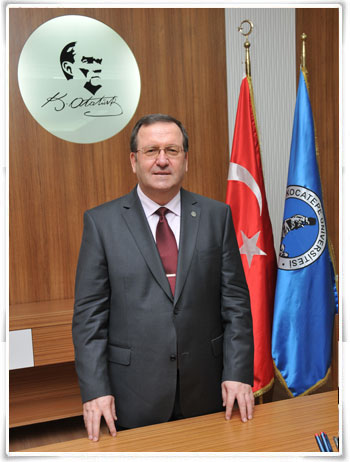 REKTÖR’ÜN MESAJIGüzel Sanatlar Fakültesi’nin değerli öğrencileri,Ülkemizin seçkin eğitim kurumları arasında yerini alma yolunda hızla ilerleyen Afyon Kocatepe Üniversitesi, 21. yüzyılın bilimsel ve teknolojik gelişmelerini yakından takip etmenin yanı sıra uluslararası düzeyde kaliteli araştırmaların yapıldığı saygın ve köklü bir kuruluştur.Üniversitemiz fakülteleri, enstitüleri, yüksekokulları, meslek yüksekokulları ve araştırma merkezleriyle gençlerimizi; dünya standartlarında mesleki bilgi ve beceri ile donatmak, ülke ve dünya sorunlarına duyarlı, insan haklarına, çevre sorunlarına, toplumun değer yargılarına ve farklılıklarına saygılı, özgüven sahibi, Cumhuriyet ve Demokrasimizin temel ilkelerine bağlı bireyler olarak yetiştirmek amacındadır. Gençlerimize, huzur ve güven içinde eğitim aldıkları, duygu ve düşüncelerini özgürce ifade ettikleri bir ortam sunmak öncelikli görevimizdir. Kampuslerımız öğrencilerimizin sosyal ve kültürel ihtiyaçlarını karşılayan, çağdaş, düzenli ve yüksek yaşam kalitesi sunan, kaliteli bir eğitim yuvası olmak için modern bir anlayışla düzenlenmiş ve öğrencilerimize sunulmuştur.Üniversitemiz bünyesinde çalışan ve kariyerlerine devam eden tüm öğretim üyelerimiz kendi alanlarında özgürce ve mümkün olan her türlü imkânla desteklenerek bilimsel çalışmalarını gerçekleştirmektedir. Üniversitelerin temel misyonu olan bilgi üretimi bu noktada yerini bulmakta ve değerli bilim insanlarımızın çalışmaları bilim dünyasına sunulmaktadır. Üniversitemizde görevli bilim insanlarına ait ulusal ve uluslararası nitelikli bilimsel dergilerde yayınlanan çalışmalar hızla artmaktadır. Afyon Kocatepe Üniversitesi öğretim üyesi, öğrencileri ve değerli Afyonkarahisar halkı ile bir bütün olarak bölgesel, ulusal ve uluslararası düzeyde iyi olmak iddiasındayız. Verdiğimiz eğitim ve bilimsel çalışmalarımız ile ülkemizin aydınlık yarınlara taşınmasına katkı sağlayacağız.          Prof.Dr. Mustafa SOLAK           Rektör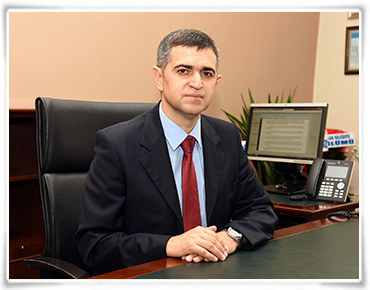 DEKAN’IN MESAJISevgili Öğrenciler,Fakültemiz 2001 yılında kurulmuş olup, 2001-2002 akademik yılında eğitim-öğretime başlamıştır. Fakültemizde eğitim-öğretim faaliyetleri, toplam 43 öğretim üye ve elemanı (36 kadrolu, 3 yabancı uyruklu, 4 ders ücretli), 491 öğrenci ve 9 idari personel ile devam etmektedir.Halihazırda 3 bölümde lisans düzeyinde sanat eğitiminin devam ettiği Fakültemizde, “Seramik” ve “Disiplinlerarası Sanat ve Tasarım” adlı yüksek lisans programlarımız da 29 öğrencisi ile Üniversitemiz Sosyal Bilimler Enstitüsü çatısı altında faaliyetlerini sürdürmektedir.Gelişen ve hızla yenileri eklenen eğitim ve öğretim teknolojilerini kullanan, alanlarındaki ulusal ve uluslararası gelişmelere duyarlı öğretim elemanlarımız, bilgi ve becerilerini öncelikle öğrencilerimiz ile paylaşmakta; birebir iletişimin önemli olduğu sanat eğitiminiz süresince sizlerle etkin iletişim kurabilmeye özen göstererek, her birinizi çok yönlü yetiştirmeye gayret etmektedirler. Fakültemiz, tüm öğrencilerinin “burası bizim ikinci yuvamız” diyebileceği  bir ortamı sağlayarak, onların hayata hazırlanmasında gerekli tüm kaynakları en etkin biçimde kullanmaya yönelik çalışmalar yürütmektedir. Bu minvalde sizlerin belirli bir koordinasyon içinde, herhangi bir aksaklığa uğramadan ve en önemlisi daha planlı bir şekilde öğrenim hayatınızı sürdürmeniz maksadıyla “2015-2016 Eğitim-Öğretim Yılı Eğitim Rehberi” hazırlanmıştır.2015-2016 Eğitim-Öğretim Yılı boyunca ihtiyaç duyacağınız pek çok sorunun yanıtını bulacağınız bu Rehberde, başta sizler için önemli tarihlerin yer aldığı “akademik takvim” olmak üzere öğretim elemanlarımızın iletişim bilgileri, “Resim, Sinema ve Televizyon, İç Mimarlık ve Çevre Tasarımı Bölümleri”mize ilişkin genel bilgiler, yürürlükteki müfredatlar, Güz ve Bahar dönemleri olmak üzere ders programları ve ders içeriklerinin yanısıra her bölümümüze ait ara sınav ve final sınav tarihleri ile sınav programları bulunmaktadır.Rehberin hayırlı olmasını diler; bu vesileyle hazırlık sürecinde emeği geçen başta Bölüm başkanlarımız olmak üzere, katkıda bulunan akademik ve idari personelimize teşekkürlerimi sunarım.        			 Prof. Dr. İsa SAĞBAŞ			Dekan FAKÜLTE YÖNETİM ÖRGÜTÜ VE KURULLARÜNİVERSİTE YÖNETİMİGÜZEL SANATLAR FAKÜLTESİ YÖNETİMİGÜZEL SANATLAR FAKÜLTESİ YÖNETİM KURULU GÜZEL SANATLAR FAKÜLTESİ KURULUBÖLÜM BAŞKANLARIGÜZEL SANATLAR FAKÜLTESİ İLETİŞİM BİLGİLERİGÜZEL SANATLAR FAKÜLTESİ 2015-2016 EĞİTİM-ÖĞRETİM AKADEMİK TAKVİMİBÖLÜMLER/ANABİLİM DALLARI VE E-POSTA ADRESLERİSİNEMA VE TELEVİZYON BÖLÜMÜBÖLÜMLE İLGİLİ GENEL BİLGİLERYükseköğretim Kurulu Başkanlığı Yürütme Kurulu’nun 13.06.2003 tarih ve 1178 sayılı kararı ile Afyon Kocatepe Üniversitesi Güzel Sanatlar Fakültesi bünyesinde Sinema ve Televizyon Bölümü’nün kurulması uygun görülmüştür. Bölüm, ilk öğrencilerini 2007-2008 eğitim-öğretim yılında almıştır. Öğrenci Seçme ve Yerleştirme Merkezi tarafından yapılan merkezi sınavla öğrenci alan bölümde, sinema ve televizyon alanlarına eşit ağırlık verilmektedir. Sinema ve televizyon dalında hem kurama, hem de uygulamaya dayalı, eleştirel düşünmeyi, yaratıcı ve özgür ifadeyi teşvik eden eğitim verilmektedir. Öğrencilere “İletişim Bilimine Giriş, Araştırma Yöntem ve Teknikleri, Kitle İletişim Kuramları, Türk Sinema Tarihi, Dünya Sinema Tarihi” gibi kuramsal derslerin yanı sıra; “Film Yapımı, Senaryo Yazarlığı, TV’de Program Yapımı, Kurgu Kuram ve İlkeleri, Film Eleştirisi ve Analizi” gibi uygulamalı dersler de okutulmaktadır. Bunlarla birlikte, sektörde daha kolay istihdam edilebilmelerini sağlamak amacıyla öğrencilerin 4 senelik öğretim dönemleri boyunca çeşitli uygulamalı projeler (kısa film, belgesel film, televizyon programı, canlı yayın) teslim etmeleri beklenmektedir.Sinema ve Televizyon alanında çalışmalar üretebilmek için öğrencilerin pek çok alanda bilgi sahibi olması gerekmektedir. Günümüzde bilim ve sanat dalları giderek disiplinlerarası hale gelmektedir. Dolayısıyla öğrencilerimize “Sinematografi, Sinema Tarihi, Film Kuramları, Film Yapımı, Film Eleştirisi, TV Tekniği ve Program Yapımı, Görüntü Estetiği, Görüntü Yönetmenliği, Senaryo Yazarlığı, Kurgu Kuram ve Teknikleri” gibi bölüm derslerinin yanı sıra “Göstergebilim, Kitle İletişim Kuramları, İletişim Araştırmaları, Medya Çalışmaları, Fotoğraf, Video Art, Genel Sanat Tarihi, Sosyoloji, Psikoloji, Sosyal Psikoloji, Kültürel Antropoloji, Tiyatro” gibi kendilerini kültürel ve sanatsal açıdan geliştirebilecekleri yan dallara ilişkin dersler de verilmektedir.Sinema ve Televizyon Bölümü öğrencileri, TV stüdyoları, kurgu atölyesi, film eleştirisi atölyesi, senaryo atölyesi, film izleme salonu ve arşivinin yanı sıra, kısa film ve belgesellerini çekebilecekleri kameralar, mikrafonlar, ışıklar vb. teknik olanakları kullanabileceklerdir. Fotoğraf atölyesi ve bilgisayar atölyesi ise fakültemizin diğer bölümleri ile ortak olarak kullanılmaktadır.Aldıkları 4 yıllık lisans eğitimi sonrasında mezunlarımız sinema ve televizyon sektörlerinde; uluslararası, ulusal ya da yerel televizyon kanalları, uluslararası, ulusal ya da yerel video yapım şirketleri, uluslararası, ulusal ya da yerel film yapım şirketlerinde yönetmen, metin ve senaryo yazarı, görüntü yönetmeni, program yapımcısı, program yönetmeni, yayın yönetmeni, haber dairesi yönetmeni, kameraman, resim seçici, kurgu operatörü, sunucu-spiker, editör, muhabir, fotoğraf sanatçısı ve film eleştirmeni olarak istihdam edilebilmektedirler.Bölüm eğitim kadrosunda şu an bir profesör, iki yardımcı doçent, dört öğretim görevlisi ve dört araştırma görevlisi bulunmaktadır.BÖLÜM BAŞKANI’NIN MESAJISevgili Sinema ve Televizyon Bölümü öğrencileri;Sinema ve Televizyon, toplumları yönlendiren, bireysel tercihleri şekillendiren sistemli bir şekilde bilgi üreten ve yayan, dördüncü kuvvet olarak nitelendirilen kitle iletişim araçları arasında yer almaktadır. Bunların yanı sıra Sinema 7. sanat olarak görsel ve işitsel sanat dalları arasında tanımlanmaktadır. Dolayısıyla bölümümüz hem sanat kuramlarına hem de uygulama alanına ilişkin, eleştirel düşünmeyi, yaratıcı ve özgür ifadeyi teşvik eden eğitim vermektedir.Sinema ve Televizyon Bölümü’nün ilkesi; kitlesel iletişim alanında kuramsal ve uygulamalı bilgilerle donanmış, güncel teknolojiye ve kullandığı malzemeye hakim, toplumsal ve bireysel sorumluluklarının bilincinde, evrensel düşünen, sorgulayan, yaratıcı ve çağdaş sanatçılar yetiştirmektir. Eğitim süresi boyunca, öğrencilerimizin; hayal gücünü açığa çıkarmak, sezgilerini geliştirmek, araştırma, uygulama, deneme, denetleme ve sonuçlandırma süreçlerini içeren bilimsel metodlar çerçevesinde düşünmesini sağlamak ve çağdaş teknolojiyi kullanmaları hedeflenmektedir.Sinema ve Televizyon alanından mezun olanlar aldıkları eğitim ile sanatçı ve tasarımcı kişilikleriyle sinema ve televizyon alanlarında yetkin ve üretken bireyler olarak yer alacaklardır. Eğitim öğretimimizin amacı, sanatın duygusallığı ve bilimin araştırıcılığı içinde toplumun maddesel ve ruhsal ihtiyaçlarına cevap verirken, daha üst düzeyde zevkin gelişmesini sağlayan eğitici ve sorumlu sanat üreticileri ve yetkin kadroları yetiştirmektir.Dört yıllık lisans eğitimini aldıkları ve 20 iş günü stajını tamamlayan mezunlarımız sonrasında, sinema ve televizyon sektörlerinde; yönetmen, metin ve senaryo yazarı, kameraman, sunucu-spiker, fotoğraf sanatçısı, film eleştirmeni ve olarak görev yapabilmektedirler.Ayrıca öğrencilerimiz, ulusal ve uluslararası alanda eğitim veren üniversiteler ile “Farabi, Erasmus” vb. programlar sayesinde benzer bölümler ile öğrenci değişim programlarına katılabilmektedirler.Bu Rehberde, başta sizler için önemli tarihlerin yer aldığı “2015-2016 eğitim-öğretim dönemi akademik takvimi” olmak üzere öğretim elemanlarımızın iletişim bilgileri, Bölümümüze ilişkin genel bilgiler, yürürlükteki müfredat, Güz ve Bahar dönemleri olmak üzere ders programlarınız ve ders içeriklerinin yanısıra bölümümüze ait ara sınav ve final sınav tarihleri ile sınav programları bulunmaktadır.Sinema ve Televizyon alanında eğitim almak isteyen öğrencilerimize bölümümüzü tavsiye eder, öğrencilerimize lisans eğitiminde ve gelecek hayatlarında başılar dilerim.Prof. Dr. Nesrin KULA DEMİRSinema ve Televizyon Bölümü BaşkanıBölüm YönetimiSinema ve Televizyon Bölümü Öğretim Elemanları ve E-posta AdresleriYÜRÜRLÜKTEKİ MÜFREDAT- TYYÇ 2014SİNEMA VE TELEVİZYON BÖLÜMÜ 2015-2016 GÜZ DÖNEMİSİNEMA VE TELEVİZYON BÖLÜMÜ 2015-2016 GÜZ YARIYILI DERS PROGRAMI-NÖSİNEMA VE TELEVİZYON BÖLÜMÜ GÜZ DÖNEMİ DERS İÇERİKLERİSİNEMA VE TELEVİZYON BÖLÜMÜ 1. SINIF DERS İÇERİKLERİSİNEMA VE TELEVİZYON BÖLÜMÜ 2. SINIF DERS İÇERİKLERİSİNEMA VE TELEVİZYON BÖLÜMÜ 3. SINIF DERS İÇERİKLERİSİNEMA VE TELEVİZYON BÖLÜMÜ 4. SINIF DERS İÇERİKLERİSİNEMA VE TELEVİZYON BÖLÜMÜ GÜZ DÖNEMİ ARA SINAV TARİHLERİ VE PROGRAMI NÖNOT: Ara Sınav Programı, sınavlar başlamadan iki hafta önce ilan edilecektir.SİNEMA VE TELEVİZYON BÖLÜMÜ GÜZ DÖNEMİ FİNAL SINAVI TARİHLERİ VE PROGRAMI NÖNOT: Final Sınav Programı, sınavlar başlamadan iki hafta önce ilan edilecektir.SİNEMA VE TELEVİZYON BÖLÜMÜ GÜZ DÖNEMİ BÜTÜNLEME SINAVI TARİHLERİ VE PROGRAMI NÖSİNEMA VE TELEVİZYON BÖLÜMÜ 2015-2016 BAHAR DÖNEMİSİNEMA VE TELEVİZYON BÖLÜMÜ 2015-2016 BAHAR YARIYILI DERS PROGRAMI-NÖSİNEMA VE TELEVİZYON BÖLÜMÜ BAHAR DÖNEMİ DERS İÇERİKLERİSİNEMA VE TELEVİZYON BÖLÜMÜ 1. SINIF DERS İÇERİKLERİSİNEMA VE TELEVİZYON BÖLÜMÜ/ANABİLİM DALI 2. SINIF DERS İÇERİKLERİSİNEMA VE TELEVİZYON BÖLÜMÜ 3. SINIF DERS İÇERİKLERİSİNEMA VE TELEVİZYON BÖLÜMÜ 4. SINIF DERS İÇERİKLERİ,SİNEMA VE TELEVİZYON BÖLÜMÜ BAHAR DÖNEMİ ARA SINAV TARİHLERİ VE PROGRAMI NÖNOT: Ara Sınav Programı, sınavlar başlamadan iki hafta önce ilan edilecektir.SİNEMA VE TELEVİZYON BÖLÜMÜ BAHAR FİNAL SINAVI TARİHLERİ VE PROGRAMI NÖNOT: Final Sınav Programı, sınavlar başlamadan iki hafta önce ilan edilecektir.SİNEMA VE TELEVİZYON BÖLÜMÜ BAHAR BÜTÜNLEME SINAVI TARİHLERİ VE PROGRAMI NÖRESİM BÖLÜMÜBÖLÜMLE İLGİLİ GENEL BİLGİLERÖğrenci Kontenjanı: 40Öğrencinin kendi sezgi ve duyuş güçlerinden kaynaklanan özgün yaratıcılık potansiyelinin farkına varmasını, algısal görüş, görsel düşünce ve ifade etme eylemleri arasındaki etkileşimleri kavramasını sağlamak, öğrencide nesneleri, nesneler arasındaki ilişkileri yorumlayabilme yetisini geliştirmek, öğrenciyi görsel tasarım enstrümanlarının, malzeme, araç ve gereçlerin kullanım olanaklarını, kendi özgün tavrının gerektirdiği ölçüde ifade olanaklarına dönüştürebilecek bir teknik, estetik ve kuramsal alt yapıyla donatmak, öğrenciye sanatın doğasını ve görsel düşüncenin mantığını sezdirecek gerekli kültürü kazandıracak bir eğitimi vermek, bölümümüzün genel amaçları arasında yer alır. Bu amaçlar doğrultusunda bölümümüz, bilimsel ve felsefi düşünceye açık, sanat, kültür, felsefe, bilim ve teknoloji etkileşimini tarih bilinciyle ve çağa özgü olarak kavrayabilen, aydınlanmış bir bilinçle çağının her alanındaki sorunlarına karşı duyarlılığını, sorgulayıcı tavrını, tepkisini, deneyselliğe, yeniliğe dayalı sanat tavrıyla örtüştürebilmiş özgün yaratıcı kimliğe sahip öğrenci profiline ilişkin bir bilinci, öğrenciye kazandırma arzusu içerisindedir.Eğitim ProgramlarıResim Bölümü'nde eğitim süresi 8 yarıyıldır. Lisans eğitiminde, öğrenciler 3.Yarıyıl başından itibaren her yıl zorunlu seçmeli sanat derslerinden birini seçerler. Ayrıca zorunlu ve seçmeli kültür dersleri bulunmaktadır.Programın Genel İçeriğiSanat tarihsel bilgilendirme çabası, iki yada üç boyutlu disiplinlerarası bir yaklaşımla malzeme çeşitliliğine dayalı deneysel uygulamalar, kuramsal, estetik boyuta, sanat eleştirisinin her alanına ilişkin bilgilendirme, çözümleme ve yorumlama çabaları bireyi merkez alan eğitim programımızın unsurlarını oluştururlar. Bu program: kuramsal derslerin yanı sıra konferans, seminer, workshop, sergi ve benzeri programlarla desteklenir.ProgramResim bölümü öğrencileri 1.ve 2. yarıyıl içerisinde gerek Resim sanatının geleneksel öğretim yollarının gerekse çağcıl bir resim eğitimine ilişkin yöntemlerin uygulanması kapsamında ve Temel Sanat Eğitimi dersinden elde edilen donanımların ışığında, Temel Resim Eğitimi, Artistik Perspektif, Modelaj gibi uygulamalı ve kuramsal dersleri alırlar. Bu dersler bağlamında ilk iki dönemde öğrenciler, resim sanatının temel kavramlarına, tasarım öğelerine, göz-zihin-el koordinasyonuna ilişkin kuramsal kazanımlar elde edip beceri ve anlayış geliştirirler. 3.Yarıyıldan başlayarak malzeme çeşitliliğine dayalı bireysel çalışmalar yapılır. Başlangıcından günümüzekadar gelen sanatsal davranış biçimlerini desen sanatı ve boya resim teknikleri kapsamında çözümleyen çalışmalarla birlikte, kavram, kavramın görselleşmesi ve bu süreçte ortaya çıkan ilişkilerin irdelenmesi üstüne kurulu teorik ve uygulamalı çalışmalar yapılır. Özel konulu proje çalışmaları ile bu program desteklenir. Yine 3.Yarıyıldan itibaren zorunlu seçmeli derslerle; mimaride resim, duvar resmi, malzeme ve yöntem araştırmaları, özgün baskı resim, cam resmi dersleri ve uygulamalarıyla öğrencilerin birikimleri arttırılır. Farklı sanat disiplinlerinin etkileşimine önem veren programımız, çağdaş dünya sanatının anlamını ve bağlantılarını ortaya koyan bilgilendirmelerin desteğinde, öğrencinin, kendine özgü duyarlığını öne çıkararak, yaratıcılığını geliştirmesine olanak sağlayacak bir ortamda kuramsal ve uygulamalı olarak sürdürülür. Bu eğitim boyunca kazandığı sanatsal formasyon öğrencinin çalışmalarında, mezuniyetine kadar, belirginleşerek kendini gösterir. Yukarıda ayrıntılarıyla vurguladığımız bölüm eğitimimiz, yöntemleri, felsefesi ve ders program içeriğiyle profesyonel sanat eğitimini uygulayabilme sorumluluğunu sanatsal üretimin içinde olma sorumluluğu ile bütünleştirebilmiş genç ve dinamik bir kadroyla yürütülmektedir. Mezunlar, serbest sanatçı, özel ve kamu kuruluşlarında ressam, sanat danışmanı, güzel sanatlarla ilgili eğitim ve araştırma kurumlarında akademik eleman, üniversite ve yüksek okullarda seçmeli sanat dersleri sorumlusu olarak çalışma olanaklarına sahiptirler.Eğitim dili Türkçe' dir.BÖLÜM BAŞKANI’NIN MESAJISevgili Resim Bölümü öğrencileri;Resim Bölümü, 2006 - 2007 yılında 20 öğrenci ile eğitim-öğretim hayatına başlamıştır. Resim Bölümü'nde eğitim öğretim programlarının ana eksenini sanat öğretiminin en önemli niteliği olan, öğrencinin yaratıcı kişiliğinin öne çıkarılması oluşturmaktadır. Dört yıllık sanat eğitimi süresince amaç, gerekli mesleki donanımı edinmiş sanatçı adaylarına, sanatın doğasının, resim sanatının kazandırdığı kültürün, teknik bilgi ve becerinin kazandırılmasıdır. Bölüm programlarımız; sanatsal yaratmanın temeli sezgi gücünü geliştirmek, yorumlama ve ilişkiler kurmayı, nesneye ve doğaya yeni bir anlam yetisi katmayı, disiplinli bir gözlem, inceleme ve araştırma yoluyla, çağdaş düşünceye sahip, yaratıcı, araştırmacı ve özgün anlatım gücüne ulaşmış sanatçı kişilikler yetiştirilmesi doğrultusunda düzenlenmiştir.Resim Bölümü, günümüz sanatının disiplinlerarası özelliklerini göz önünde tutmakta ve sanatsal çalışmalarında farklı disiplinleri birlikte kullanabilecek bilgi ve beceriye, evrensel düşünce ve değerlere sahip, ülke ve dünya kültürüne sanat yoluyla katkıda bulunacak çağdaş, yaratıcı, özgür bireyler yetiştirmeyi amaçlar.Bu amacı gerçekleştirmek için öğrencilerin, kendi teorik ve pratik sorunlarını kavramaları ve bunları kendi özgün yaklaşımlarıyla yorumlayarak kavram ve eser üretmeleri için ortam hazırlar.Yrd. Doç. Dr. Hülya ULAŞ FEYZİOĞLU Resim Bölüm BaşkanıBölüm YönetimiResim Bölümü Öğretim ElemanlarıResim Bölümü Öğretim Elemanları ve E-posta AdresleriYÜRÜRLÜKTEKİ MÜFREDAT (24.07.2014 Senato Kararı-BOLOGNA) RESİM BÖLÜMÜ 2015-2016 GÜZ DÖNEMİRESİM BÖLÜMÜ  2015-2016 GÜZ YARIYILI DERS PROGRAMIRESİM BÖLÜMÜ GÜZ DÖNEMİ DERS İÇERİKLERİRESİM BÖLÜMÜ 1. SINIF DERS İÇERİKLERİRESİM BÖLÜMÜ 2. SINIF DERS İÇERİKLERİRESİM BÖLÜMÜ 3. SINIF DERS İÇERİKLERİRESİM BÖLÜMÜ 4. SINIF DERS İÇERİKLERİRESİM BÖLÜMÜ GÜZ DÖNEMİ ARA SINAV TARİHLERİ VE PROGRAMIRESİM BÖLÜMÜ  GÜZ DÖNEMİ FİNAL SINAVI TARİHLERİ VE PROGRAMIRESİM BÖLÜMÜ  GÜZ DÖNEMİ BÜTÜNLEME SINAVI TARİHLERİ VE PROGRAMIRESİM BÖLÜMÜ 2015-2016 BAHAR DÖNEMİRESİM BÖLÜMÜ 2015-2016 BAHAR YARIYILI DERS PROGRAMIRESİM BÖLÜMÜ BAHAR DÖNEMİ DERS İÇERİKLERİRESİM BÖLÜMÜ  1.SINIF DERS İÇERİKLERİRESİM BÖLÜMÜ  2. SINIF DERS İÇERİKLERİRESİM BÖLÜMÜ 3. SINIF DERS İÇERİKLERİRESİMBÖLÜMÜ4. SINIF DERS İÇERİKLERİ-RESİM BÖLÜMÜ BAHAR DÖNEMİ ARA SINAV TARİHLERİ VE PROGRAMIRESİM BÖLÜMÜ BAHAR DÖNEMİ FİNAL SINAVI TARİHLERİ VE PROGRAMIRESİM BÖLÜMÜ BAHAR DÖNEMİ BÜTÜNLEME SINAVI TARİHLERİ VE PROGRAMIİÇ MİMARLIK VE ÇEVRE TASARIMI BÖLÜMÜBÖLÜMLE İLGİLİ GENEL BİLGİLERAfyon Kocatepe Üniversitesi Güzel Sanatlar Fakültesi İç Mimarlık ve Çevre Tasarımı Bölümü, 2011 yılında çağdaş ve özgün iç mekan tasarımına ilişkin eğitim vermek amacıyla 3 akademisyeniyle birlikte eğitim öğretim hayatına başladı. Bölümümüz, 4yıllık lisans eğitimi ve Sanat Tasarım alanında yüksek lisans eğitimi vermektedir. Her türlü çağdaş veya tarihi yapının iç mekanları ile yakın çevrelerinin düzenlenmesi, tasarımı ve uygulamasını gerçekleştirmenin amaçlandığı ve çağın gereksinimlerine uygun ve öğrenci odaklı bir eğitim-öğretim yaklaşımının benimsendiği bölümümüzde; bilimsel ve teknolojik olduğu kadar sanatsal ve düşünsel boyutları meslek pratiğine dönüştürecek bilgi ve becerileri kazanan öğrenciler yetiştirilmektedir. Bu anlamda ders programının genel yapısı, yaratıcı ve eleştirel düşünceyi teşvik etmek, tasarım sürecinin genel düzenini tanıtmak ve anlamak, verilen bilgiyi karmaşık iç mekan sistemlerine uygulamak ve mesleğin geleceği için vizyon geliştirme felsefesi üzerine kurulmuştur. Aynı zamanda bölüm, diğer tasarım alanlarıyla interaktif bir iletişim kurarak, ulusal ve uluslararası düzeyde rahatlıkla performans gösterebilecek araştırmacı ve  tasarımcılar yetiştiren bir programdır.Misyon-Vizyonİç Mimarlık ve Çevre Tasarımı Bölümünün verdiği kuramsal ve uygulamalı eğitimle; geleneksel yaklaşımların yanında çağdaş  yaklaşımlarla yaratıcılığa önem veren çağdaş eğitim teknolojilerine hakim, evrensel bilgi ve değerleri özümseyen, özgüveni yüksek meslek adamları yetiştirmek hedeflenmektedir. Mekân düzenlenmesini estetik bilgi ile bütünleştirerek, özgün ve ekonomik çözümler geliştirmeyi amaçlayan İç Mimarlık ve Çevre Tasarımı lisans programının temel özellikleri arasında;İç mekân tasarımını araştırmak,Özgün mobilya eşyalarını tasarlamak-örneklerini yapmak,İşlevini yitirmiş yapılara yeni bir kullanım kimliği kazandırmak,Tarihi eser olarak belirlenmiş eski yapıların iç mekânlarında düzenlemeler yapmak,Çevre tasarımı konusunda duyarlı bir anlayışla standartlar geliştirmek,Ve tüm bu çalışmaları çağdaş düzeyde bilgisayar ve eğitim teknolojisini kullanarak üretmek gibi konular bulunmaktadır.Ayrıca; öğrencinin kuramsal ve teknik gelişimi, İç Mimarlık ve Çevre Tasarımı Bölümü tarafından hazırlanan ve kuramsal-uygulamalı derslerin paralelinde düzenlenecek olan alanlarına yönelik teknik gezi ve araştırmalar, kültür – sanat etkinlikleri(seminer, konferans, uluslararası bienal, müze katalog inceleme ve gezileri, konularında uzman misafir sanatçılar ve bilim adamları ile yapılan söyleşiler, workshoplar) ile desteklenmektedir.Sanat eğitiminde verilen teorik bilgiler, öğrencinin sanata giden yolların çözümlenmesinde ne ölçüde kullanıp kullanmadıkları gözlemlenmekte, bu amaçla açılacak sergiler yoluyla ürünler devamlı kritik edilmektedir. Öğrencilerin 2. ve 3. sınıflarda yapacakları 30’ar günlük (toplam 60 iş günü) büro ve şantiye stajları sayesinde alanlarındaki çalışma olanaklarını keşfetmelerine yardımcı olunmaktadır.Teorik ve uygulamalı derslerde yılda 1 ara sınav,1 genel sınav, yıl içinde verilen ödevlerle ve proje jürileriyle öğrencilerin başarıları kontrol edilmektedir. Programdan mezun olabilmek için öğrencilerin, 4 yıl boyunca toplam 160 kredi dersi tamamlamaları (240 AKTS) gerekmekte ve genel not ortalaması 4.00 üzerinden en az 2.00 olan ve zorunlu stajlarını başarı ile tamamlamış bulunan öğrenciler mezun sayılırlar.Bu bölümün ayırt edici özelliği, teori ve pratiğin birleştirilmesinin yanında iç mekânların ve çevresel bağlamların nasıl planlanacağı, düzenleneceği, yönetileceği ve araştırılacağının sadece işlevsel ve estetik yönlerine göre değil; ayrıca teknoloji, üretim, organizasyon ve işletme üzerine bilgileri içine alacak şekilde öğrenilmesine verdiği özel ilgidedir. Bu amaçlar doğrultusunda, bölümdeki dersler, temel olarak iç mekân ve çevre tasarımı kapsamında, sadece işlevsel ve estetik bakış açılarını değil, aynı zamanda teknoloji, üretim, organizasyon ve yönetim alanındaki bilgileri de içerir nitelikte yapılandırılmıştır.Bölüme ait çalışmaların konusu, sanatsal beceriden, soyut fikirlere, teknolojiden, insani bilimlere uzanan bir çeşitlilik göstermektedir. Dört yıllık eğitim teorik derslerle, çizim ve uygulama atölyesi çalışmaları, projeler, seminerler ve bilgisayar çalışmaları ile sürdürülür. Tüm beceriler günün koşullarına uygun, sanat yönü güçlü, mimari kriterleri doğru, çağdaş mekânların yaratılabilmesi için bilgi birikimi edindirilir. Bununla birlikte öğrencilerin mesleki konularda hukuki ekonomik bilgiler yönünden de donanımlı olmaları sağlanır. AKÜ İç Mimarlık ve Çevre Tasarımı bölümünde öğrenciler için dikey geçiş ve yatay geçiş programları oluşturulmuştur.BÖLÜM BAŞKANI’NIN MESAJISevgili İç Mimarlık ve Çevre Tasarımı Bölümü Öğrencilerİ, İç Mimarlık ve Çevre Tasarımı Bölümü, iç mekanların fonksiyon ve kalitesini doğrudan ilgilendiren tasarım problemlerini belirleyen, araştıran, çözen, iç mekan ve çevre düzenlemelerinde işlevsel ve estetik bilgiyi kullanarak, fizyolojik, ergonomik ve psikolojik açıdan nitelikli, özgün, işlevsel, çevreye saygılı, aynı zamanda ekonomik çözümler ortaya koyabilen, sanat, mimarlık ve tasarımı aynı potada eritmeyi hedef alan tasarımcılar yetiştirmeyi amaçlamaktadır. Yenilikçi ve nitelikli bir eğitim anlayışı benimsemek, iç mimarlık eğitimi alanındaki ulusal ve uluslar arası gelişmeleri yakından takip etmek, teknolojiyi yakalayabilmek, disiplinler arası akademik platformlarda yer almak ve bilimsel araştırma ile mesleki uygulama alanları arasında işbirliği kurulması yönünde çalışmak, Afyon Kocatepe Üniversitesi Güzel Sanatlar Fakültesi İç Mimarlık ve Çevre Tasarımı Bölümünün temellendiği unsurlardır. Yaşamın her anında varlığını hissettiren sanatın tasarımla buluşarak mekanlara yansıması, mekanların zenginleştirilmesi, estetik kaygısı taşıyan tasarımların ön plana çıkarılması, kısacası mekanlarda ve mekanlarla kullanıcıların üzerinde pozitif algı oluşturulması iç mimarlık bölümünün ilkeleri arasındadır. Afyon Kocatepe Üniversitesi Güzel Sanatlar Fakültesi’ne bağlı İç Mimarlık ve Çevre Tasarımı Bölümü 2013-2014 yılında Normal öğretim ve İkinci öğretim olmak üzere 30’ar öğrenci alarak eğitim ve öğretime başlamıştır. Emekleyen bir bölüm olmakla beraber kısa sürede üniversitede ve kentte gerek düzenlenen çalıştaylarla, gerek seminer vermek için davet edilen konuklarla gerekse etkinlikler ve düzenlenen sergilerle adını duyurmayı başarmıştır.  İç Mimarlık ve Çevre Tasarımı Bölümü birinci sınıfında iç mimarlığın temelini oluşturacak, öğrenciye iç mimarlığa dair çizimlerin nasıl yapılacağını içeren, temel tasarım prensiplerini iki boyuta ve üç boyuta aktarmaya yönelik uygulamalı dersler ve iç mimarlığın temel prensiplerine, ergonomiye ve mekansal çözümlemelere yönelik teorik dersler yürütülmektedir. İkinci sınıfta öğrencilerin alt yapılarını güçlendirmeye yönelik aynı zamanda iletişim, düşünme, öğrenme ve belgeleme becerileri kazanmalarına katkıda bulunan teorik ve uygulamalı dersler yer almaktadır. Üçüncü ve dördüncü sınıfta ise öğrencilerimiz iç mimarlığa doğru daha hızlı adımlarla ilerledikleri için, kendi uzmanlık alanlarını oluşturabilecekleri, deneyim kazanabilecekleri, iş hayatında onlara katkı sağlayacak dersler verilmektedir. Proje ve tasarım dersleri her dönem verilmektedir ki; bu dersin amacı, öğrencinin tasarım, sanatsal, mesleki ve bilimsel açıdan ufuklarını geliştirmek, mezun olduktan sonra tasarımlarıyla, çizimleriyle ve sunumlarıyla kendini ifade etme yetisini kazandırtmaktır. Eğitimin amacı, mezunların, Türkiye’de ve dünyada, profesyonel iş yaşamı ve akademi çevrelerinde çözüm üreterek ve yeniliklere öncülük ederek etkin rol oynayabilmeleridir. Bu bağlamda; İç Mimarlık ve Çevre Tasarımı Bölümü müfredatı kuramsal bilgiyi uygulamayla bütünleştiren ve mesleğe özgü yetkinliklerin gelişimini amaçlayan derslerden oluşmaktadır.Lisans eğitiminin dışında Sanat ve Tasarım Anabilim Dalı Yüksek Lisans Programımızla İç Mimarlık mezunu öğrencilerimize yüksek lisans yapma imkanı sunulmaktadır.İç Mimarlık ve Çevre Tasarımı Bölümü’nün kuruluş aşamasında her türlü desteği esirgemeyen ve gelişmemizi ve büyümemizi sağlayan üniversitemizin rektörü Prof. Dr. Sayın Mustafa SOLAK’A, fakültemizin dekanı Prof. Dr. Sayın İsa SAĞBAŞ’A, dekan yardımcımız Sayın Yrd. Doç. Dr. Şeyda ALGAÇ’A ve bölümü kurarken hep birlikte çalıştığımız mesai arkadaşlarıma teşekkürlerimi sunuyorum. İç Mimarlık ve Çevre Tasarımı Bölümü gelecek yıl ilk mezunlarını verecektir. Bu bölümümüz için oldukça gurur verici ve aynı zamanda duygusal bir süreç olacaktır. İlk mezun olacak öğrencilerimize destekleri için bu sayfa aracılığı ile teşekkür ediyorum ve hayatları boyunca başarılar diliyorum. Bölümümüze yeni gelen her öğrenci yeni bir başlangıç ve yeni bir heyecan demek… Her yıl aynı coşku, heyecan ve özveriyle ülkemize yararlı, çevreye duyarlı, nitelikli ve seçkin  iç mimarlar yetiştireceğiz.	             Yrd. Doç Dr. Ş. Ebru OKUYUCUİç Mimarlık ve Çevre Tasarımı Bölümü BaşkanıBölüm Yönetimiİç Mimarlık ve Çevre Tasarımı Bölümü Öğretim Elemanları ve E-posta AdresleriYÜRÜRLÜKTEKİ MÜFREDAT- TYYÇ 2014İÇ MİMARLIK VE ÇEVRE TASARIMI BÖLÜMÜ 2015-2016 GÜZ DÖNEMİİÇ MİMARLIK VE ÇEVRE TASARIMI BÖLÜMÜ 2015-2016 GÜZ YARIYILI DERS PROGRAMI-NÖİÇ MİMARLIK VE ÇEVRE TASARIMI BÖLÜMÜ 2015-2016 GÜZ YARIYILI DERS PROGRAMI-İÖİÇ MİMARLIK VE ÇEVRE TASARIMI BÖLÜMÜ GÜZ DÖNEMİ DERS İÇERİKLERİİÇ MİMARLIK VE ÇEVRE TASARIMI BÖLÜMÜ BÖLÜMÜ 1. SINIF N.Ö. DERS İÇERİKLERİİÇ MİMARLIK VE ÇEVRE TASARIMI BÖLÜMÜ BÖLÜMÜ 1. SINIF İ.Ö. DERS İÇERİKLERİİÇ MİMARLIK VE ÇEVRE TASARIMI BÖLÜMÜ 2. SINIF N.Ö. DERS İÇERİKLERİİÇ MİMARLIK VE ÇEVRE TASARIMI BÖLÜMÜ 2. SINIF İ.Ö. DERS İÇERİKLERİİÇ MİMARLIK VE ÇEVRE TASARIMI BÖLÜMÜ 3. SINIF N.Ö. DERS İÇERİKLERİİÇ MİMARLIK VE ÇEVRE TASARIMI BÖLÜMÜ 3. SINIF İ.Ö. DERS İÇERİKLERİİÇ MİMARLIK VE ÇEVRE TASARIMI BÖLÜMÜ GÜZ DÖNEMİ ARA SINAV TARİHLERİ VE PROGRAMI NÖ-İÖNOT: Ara Sınav Programı, sınavlar başlamadan iki hafta önce ilan edilecektir.İÇ MİMARLIK VE ÇEVRE TASARIMI BÖLÜMÜ GÜZ DÖNEMİ FİNAL SINAVI TARİHLERİ VE PROGRAMI NÖ-İÖNOT: Final Sınav Programı, sınavlar başlamadan iki hafta önce ilan edilecektir.İÇ MİMARLIK VE ÇEVRE TASARIMI BÖLÜMÜ GÜZ DÖNEMİ BÜTÜNLEME SINAVI TARİHLERİ VE PROGRAMI NÖ-İÖİÇ MİMARLIK VE ÇEVRE TASARIMI BÖLÜMÜ 2015-2016 BAHAR DÖNEMİİÇ MİMARLIK VE ÇEVRE TASARIMI BÖLÜMÜ 2015-2016 BAHAR YARIYILI DERS PROGRAMI-NÖİÇ MİMARLIK VE ÇEVRE TASARIMI BÖLÜMÜ 2015-2016 BAHAR YARIYILI DERS PROGRAMI-İÖİÇ MİMARLIK VE ÇEVRE TASARIMI BÖLÜMÜ BAHAR DÖNEMİ DERS İÇERİKLERİİÇ MİMARLIK VE ÇEVRE TASARIMI BÖLÜMÜ 1. SINIF N.Ö. DERS İÇERİKLERİİÇ MİMARLIK VE ÇEVRE TASARIMI BÖLÜMÜ 1. SINIF İ.Ö. DERS İÇERİKLERİİÇ MİMARLIK VE ÇEVRE TASARIMI BÖLÜMÜ 2. SINIF N.Ö. DERS İÇERİKLERİİÇ MİMARLIK VE ÇEVRE TASARIMI BÖLÜMÜ 2. SINIF İ.Ö. DERS İÇERİKLERİİÇ MİMARLIK VE ÇEVRE TASARIMI BÖLÜMÜ 3. SINIF N.Ö. DERS İÇERİKLERİİÇ MİMARLIK VE ÇEVRE TASARIMI BÖLÜMÜ 3. SINIF İ.Ö. DERS İÇERİKLERİİÇ MİMARLIK VE ÇEVRE TASARIMI BÖLÜMÜ BAHAR DÖNEMİ ARA SINAV TARİHLERİ VE PROGRAMI NÖ-İÖNOT: Ara Sınav Programı, sınavlar başlamadan iki hafta önce ilan edilecektir.İÇ MİMARLIK VE ÇEVRE TASARIMI BÖLÜMÜ BAHAR DÖNEMİ FİNAL SINAVI TARİHLERİ VE PROGRAMI NÖ-İÖNOT: Final Sınav Programı, sınavlar başlamadan iki hafta önce ilan edilecektir.İÇ MİMARLIK VE ÇEVRE TASARIMI BÖLÜMÜ BAHAR DÖNEMİ BÜTÜNLEME SINAVI TARİHLERİ VE PROGRAMI NÖ-İÖNOT: Bütünleme Sınav Programı, sınavlar başlamadan iki hafta önce ilan edilecektir.Prof. Dr. İsa SAĞBAŞDekan V.Yrd. Doç. Dr. Şeyda ALGAÇDekan YardımcısıHüseyin ORUÇFakülte Sekreteri Prof. Dr. Nesrin KULA DEMİRSinema ve Televizyon Bölümü BaşkanıYrd. Doç. Dr. Hülya ULAŞ FEYZİOĞLUResim Bölümü BaşkanıYrd. Doç. Dr. Ş. Ebru OKUYUCUİç Mimarlık ve Çevre Tasarımı Bölümü Başkanı                                                   DekanİÇİNDEKİLERİÇİNDEKİLERİÇİNDEKİLERİÇİNDEKİLERSayfa NoFakülte Yönetim Örgütü ve KurullarFakülte Yönetim Örgütü ve KurullarFakülte Yönetim Örgütü ve Kurullar8Fakülte Akademik TakvimiFakülte Akademik TakvimiFakülte Akademik Takvimi10Güzel Sanatlar Fakültesi Bölümleri ve E-posta AdresleriGüzel Sanatlar Fakültesi Bölümleri ve E-posta AdresleriGüzel Sanatlar Fakültesi Bölümleri ve E-posta Adresleri11Sinema ve Televizyon Bölümü ile İlgili Genel BilgilerSinema ve Televizyon Bölümü ile İlgili Genel BilgilerSinema ve Televizyon Bölümü ile İlgili Genel Bilgiler12Sinema ve Televizyon Bölümü Başkanın MesajıSinema ve Televizyon Bölümü Başkanın MesajıSinema ve Televizyon Bölümü Başkanın Mesajı13Sinema ve Televizyon Bölümü Yönetimi ve Öğretim ElemanlarıSinema ve Televizyon Bölümü Yönetimi ve Öğretim ElemanlarıSinema ve Televizyon Bölümü Yönetimi ve Öğretim Elemanları14Sinema ve Televizyon Bölümü Yürürlükteki MüfredatSinema ve Televizyon Bölümü Yürürlükteki MüfredatSinema ve Televizyon Bölümü Yürürlükteki Müfredat16Sinema ve Televizyon Bölümü 2015-2016 Güz Dönemi NÖSinema ve Televizyon Bölümü 2015-2016 Güz Dönemi NÖSinema ve Televizyon Bölümü 2015-2016 Güz Dönemi NÖ23Sinema ve Televizyon Bölümü Güz Dönemi Ders Programı NÖSinema ve Televizyon Bölümü Güz Dönemi Ders Programı NÖSinema ve Televizyon Bölümü Güz Dönemi Ders Programı NÖ23 Sinema ve Televizyon Bölümü Güz Dönemi Ders İçerikleri NÖSinema ve Televizyon Bölümü Güz Dönemi Ders İçerikleri NÖSinema ve Televizyon Bölümü Güz Dönemi Ders İçerikleri NÖ25Sinema ve Televizyon Bölümü 1. Sınıf Ders İçerikleri	NÖ	 Sinema ve Televizyon Bölümü 1. Sınıf Ders İçerikleri	NÖ	 25Sinema ve Televizyon Bölümü 2. Sınıf Ders İçerikleri	NÖ	Sinema ve Televizyon Bölümü 2. Sınıf Ders İçerikleri	NÖ	40Sinema ve Televizyon Bölümü 3. Sınıf Ders İçerikleri	NÖ	Sinema ve Televizyon Bölümü 3. Sınıf Ders İçerikleri	NÖ	58Sinema ve Televizyon Bölümü 4. Sınıf Ders İçerikleri	NÖ	Sinema ve Televizyon Bölümü 4. Sınıf Ders İçerikleri	NÖ	74Sinema ve Televizyon Bölümü Güz Dönemi Ara Sınav Tarihleri ve Programı NÖSinema ve Televizyon Bölümü Güz Dönemi Ara Sınav Tarihleri ve Programı NÖSinema ve Televizyon Bölümü Güz Dönemi Ara Sınav Tarihleri ve Programı NÖ90Sinema ve Televizyon Bölümü Güz Dönemi Final Sınavı Tarihleri ve Programı NÖSinema ve Televizyon Bölümü Güz Dönemi Final Sınavı Tarihleri ve Programı NÖSinema ve Televizyon Bölümü Güz Dönemi Final Sınavı Tarihleri ve Programı NÖ92Sinema ve Televizyon Bölümü Güz Dönemi Bütünleme Sınavı Tarihleri ve Programı NÖSinema ve Televizyon Bölümü Güz Dönemi Bütünleme Sınavı Tarihleri ve Programı NÖSinema ve Televizyon Bölümü Güz Dönemi Bütünleme Sınavı Tarihleri ve Programı NÖ94Sinema ve Televizyon Bölümü 2015-2016 Bahar Dönemi NÖSinema ve Televizyon Bölümü 2015-2016 Bahar Dönemi NÖSinema ve Televizyon Bölümü 2015-2016 Bahar Dönemi NÖ96Sinema ve Televizyon Bölümü Bahar Dönemi Ders Programı NÖSinema ve Televizyon Bölümü Bahar Dönemi Ders Programı NÖSinema ve Televizyon Bölümü Bahar Dönemi Ders Programı NÖ96Sinema ve Televizyon Bölümü Bahar Dönemi Ders İçerikleri NÖSinema ve Televizyon Bölümü Bahar Dönemi Ders İçerikleri NÖSinema ve Televizyon Bölümü Bahar Dönemi Ders İçerikleri NÖ98Sinema ve Televizyon Bölümü 1. Sınıf Ders İçerikleri	NÖ	Sinema ve Televizyon Bölümü 1. Sınıf Ders İçerikleri	NÖ	98Sinema ve Televizyon Bölümü 2. Sınıf Ders İçerikleri	NÖ	Sinema ve Televizyon Bölümü 2. Sınıf Ders İçerikleri	NÖ	113Sinema ve Televizyon Bölümü 3. Sınıf Ders İçerikleri	NÖSinema ve Televizyon Bölümü 3. Sınıf Ders İçerikleri	NÖ131Sinema ve Televizyon Bölümü 4. Sınıf Ders İçerikleri	NÖ	Sinema ve Televizyon Bölümü 4. Sınıf Ders İçerikleri	NÖ	148Sinema ve Televizyon Bölümü Bahar Dönemi Ara Sınav Tarihleri ve Programı NÖSinema ve Televizyon Bölümü Bahar Dönemi Ara Sınav Tarihleri ve Programı NÖSinema ve Televizyon Bölümü Bahar Dönemi Ara Sınav Tarihleri ve Programı NÖ164Sinema ve Televizyon Bölümü Bahar Dönemi Final Sınavı Tarihleri ve Programı NÖSinema ve Televizyon Bölümü Bahar Dönemi Final Sınavı Tarihleri ve Programı NÖSinema ve Televizyon Bölümü Bahar Dönemi Final Sınavı Tarihleri ve Programı NÖ166Sinema ve Televizyon Bölümü Bahar Dönemi Bütünleme Sınavı Tarihleri ve Programı NÖSinema ve Televizyon Bölümü Bahar Dönemi Bütünleme Sınavı Tarihleri ve Programı NÖSinema ve Televizyon Bölümü Bahar Dönemi Bütünleme Sınavı Tarihleri ve Programı NÖ168Resim Bölümü ile İlgili Genel BilgilerResim Bölümü ile İlgili Genel BilgilerResim Bölümü ile İlgili Genel Bilgiler170Resim Bölümü Başkanın MesajıResim Bölümü Başkanın MesajıResim Bölümü Başkanın Mesajı171Resim Bölümü Yönetimi ve Öğretim ElemanlarıResim Bölümü Yönetimi ve Öğretim ElemanlarıResim Bölümü Yönetimi ve Öğretim Elemanları172Resim Bölümü Yürürlükteki MüfredatResim Bölümü Yürürlükteki MüfredatResim Bölümü Yürürlükteki Müfredat174Resim Bölümü 2015-2016 Güz Dönemi NÖResim Bölümü 2015-2016 Güz Dönemi NÖResim Bölümü 2015-2016 Güz Dönemi NÖ179Resim Bölümü Güz Dönemi Ders Programı NÖResim Bölümü Güz Dönemi Ders Programı NÖResim Bölümü Güz Dönemi Ders Programı NÖ179Resim Bölümü Güz Dönemi Ders İçerikleri NÖResim Bölümü Güz Dönemi Ders İçerikleri NÖResim Bölümü Güz Dönemi Ders İçerikleri NÖ180Resim Bölümü 1. Sınıf Ders İçerikleri NÖ180Resim Bölümü 2. Sınıf Ders İçerikleri NÖ		192Resim Bölümü 3. Sınıf Ders İçerikleri NÖ		203Resim Bölümü 4. Sınıf Ders İçerikleri NÖ		215Resim Bölümü Güz Dönemi Ara Sınav Tarihleri ve Programı NÖResim Bölümü Güz Dönemi Ara Sınav Tarihleri ve Programı NÖResim Bölümü Güz Dönemi Ara Sınav Tarihleri ve Programı NÖ225Resim Bölümü Güz Dönemi Final Sınavı Tarihleri ve Programı NÖResim Bölümü Güz Dönemi Final Sınavı Tarihleri ve Programı NÖResim Bölümü Güz Dönemi Final Sınavı Tarihleri ve Programı NÖ226Resim Bölümü Güz Dönemi Bütünleme Sınavı Tarihleri ve Programı NÖResim Bölümü Güz Dönemi Bütünleme Sınavı Tarihleri ve Programı NÖResim Bölümü Güz Dönemi Bütünleme Sınavı Tarihleri ve Programı NÖ228Resim Bölümü 2015-2016 Bahar Dönemi NÖResim Bölümü 2015-2016 Bahar Dönemi NÖResim Bölümü 2015-2016 Bahar Dönemi NÖ230Resim Bölümü Bahar Dönemi Ders Programı NÖResim Bölümü Bahar Dönemi Ders Programı NÖResim Bölümü Bahar Dönemi Ders Programı NÖ230Resim Bölümü Bahar Dönemi Ders İçerikleri NÖResim Bölümü Bahar Dönemi Ders İçerikleri NÖResim Bölümü Bahar Dönemi Ders İçerikleri NÖ231Resim Bölümü 1. Sınıf Ders İçerikleri NÖ		231Resim Bölümü 2. Sınıf Ders İçerikleri NÖ		242Resim Bölümü 3. Sınıf Ders İçerikleri NÖ	253Resim Bölümü 4. Sınıf Ders İçerikleri NÖ		265Resim Bölümü Bahar Dönemi Ara Sınav Tarihleri ve Programı NÖResim Bölümü Bahar Dönemi Ara Sınav Tarihleri ve Programı NÖResim Bölümü Bahar Dönemi Ara Sınav Tarihleri ve Programı NÖ273Resim Bölümü Bahar Dönemi Final Sınavı Tarihleri ve Programı NÖResim Bölümü Bahar Dönemi Final Sınavı Tarihleri ve Programı NÖResim Bölümü Bahar Dönemi Final Sınavı Tarihleri ve Programı NÖ275Resim Bölümü Bahar Dönemi Bütünleme Sınavı Tarihleri ve Programı NÖResim Bölümü Bahar Dönemi Bütünleme Sınavı Tarihleri ve Programı NÖResim Bölümü Bahar Dönemi Bütünleme Sınavı Tarihleri ve Programı NÖ277İç Mimarlık ve Çevre Tasarımı Bölümü ile İlgili Genel Bilgilerİç Mimarlık ve Çevre Tasarımı Bölümü ile İlgili Genel Bilgilerİç Mimarlık ve Çevre Tasarımı Bölümü ile İlgili Genel Bilgiler279İç Mimarlık ve Çevre Tasarımı Bölümü Başkanın Mesajıİç Mimarlık ve Çevre Tasarımı Bölümü Başkanın Mesajıİç Mimarlık ve Çevre Tasarımı Bölümü Başkanın Mesajı281İç Mimarlık ve Çevre Tasarımı Bölümü Yönetimi ve Öğretim Elemanlarıİç Mimarlık ve Çevre Tasarımı Bölümü Yönetimi ve Öğretim Elemanlarıİç Mimarlık ve Çevre Tasarımı Bölümü Yönetimi ve Öğretim Elemanları282İç Mimarlık ve Çevre Tasarımı Bölümü Yürürlükteki Müfredatİç Mimarlık ve Çevre Tasarımı Bölümü Yürürlükteki Müfredatİç Mimarlık ve Çevre Tasarımı Bölümü Yürürlükteki Müfredat283İç Mimarlık ve Çevre Tasarımı Bölümü 2015-2016 Güz Dönemi NÖ-İÖİç Mimarlık ve Çevre Tasarımı Bölümü 2015-2016 Güz Dönemi NÖ-İÖİç Mimarlık ve Çevre Tasarımı Bölümü 2015-2016 Güz Dönemi NÖ-İÖ288İç Mimarlık ve Çevre Tasarımı Bölümü Güz Dönemi Ders Programı NÖİç Mimarlık ve Çevre Tasarımı Bölümü Güz Dönemi Ders Programı NÖİç Mimarlık ve Çevre Tasarımı Bölümü Güz Dönemi Ders Programı NÖ288İç Mimarlık ve Çevre Tasarımı Bölümü Güz Dönemi Ders Programı İÖİç Mimarlık ve Çevre Tasarımı Bölümü Güz Dönemi Ders Programı İÖİç Mimarlık ve Çevre Tasarımı Bölümü Güz Dönemi Ders Programı İÖ290İç Mimarlık ve Çevre Tasarımı Bölümü Güz Dönemi Ders İçerikleri NÖ-İÖİç Mimarlık ve Çevre Tasarımı Bölümü Güz Dönemi Ders İçerikleri NÖ-İÖİç Mimarlık ve Çevre Tasarımı Bölümü Güz Dönemi Ders İçerikleri NÖ-İÖ292İç Mimarlık ve Çevre Tasarımı Bölümü 1. Sınıf Ders İçerikleri NÖ	292İç Mimarlık ve Çevre Tasarımı Bölümü 1. Sınıf Ders İçerikleri İÖ	304İç Mimarlık ve Çevre Tasarımı Bölümü 2. Sınıf Ders İçerikleri	NÖ316İç Mimarlık ve Çevre Tasarımı Bölümü 2. Sınıf Ders İçerikleri İÖ	324İç Mimarlık ve Çevre Tasarımı Bölümü 3. Sınıf Ders İçerikleri NÖ	332İç Mimarlık ve Çevre Tasarımı Bölümü 3. Sınıf Ders İçerikleri	İÖ	342İç Mimarlık ve Çevre Tasarımı Bölümü Güz Dönemi Ara Sınav Tarihleri ve Programı NÖ-İÖİç Mimarlık ve Çevre Tasarımı Bölümü Güz Dönemi Ara Sınav Tarihleri ve Programı NÖ-İÖİç Mimarlık ve Çevre Tasarımı Bölümü Güz Dönemi Ara Sınav Tarihleri ve Programı NÖ-İÖ352İç Mimarlık ve Çevre Tasarımı Bölümü Güz Dönemi Final Sınavı Tarihleri ve Programı NÖ-İÖİç Mimarlık ve Çevre Tasarımı Bölümü Güz Dönemi Final Sınavı Tarihleri ve Programı NÖ-İÖİç Mimarlık ve Çevre Tasarımı Bölümü Güz Dönemi Final Sınavı Tarihleri ve Programı NÖ-İÖ355İç Mimarlık ve Çevre Tasarımı Bölümü Güz Dönemi Bütünleme Sınavı Tarihleri ve Programı NÖ-İÖİç Mimarlık ve Çevre Tasarımı Bölümü Güz Dönemi Bütünleme Sınavı Tarihleri ve Programı NÖ-İÖİç Mimarlık ve Çevre Tasarımı Bölümü Güz Dönemi Bütünleme Sınavı Tarihleri ve Programı NÖ-İÖ358İç Mimarlık ve Çevre Tasarımı Bölümü 2015-2016 Bahar Dönemi NÖ-İÖİç Mimarlık ve Çevre Tasarımı Bölümü 2015-2016 Bahar Dönemi NÖ-İÖİç Mimarlık ve Çevre Tasarımı Bölümü 2015-2016 Bahar Dönemi NÖ-İÖ361İç Mimarlık ve Çevre Tasarımı Bölümü Bahar Dönemi Ders Programı NÖİç Mimarlık ve Çevre Tasarımı Bölümü Bahar Dönemi Ders Programı NÖİç Mimarlık ve Çevre Tasarımı Bölümü Bahar Dönemi Ders Programı NÖ361İç Mimarlık ve Çevre Tasarımı Bölümü Bahar Dönemi Ders Programı İÖİç Mimarlık ve Çevre Tasarımı Bölümü Bahar Dönemi Ders Programı İÖİç Mimarlık ve Çevre Tasarımı Bölümü Bahar Dönemi Ders Programı İÖ363İç Mimarlık ve Çevre Tasarımı Bölümü Bahar Dönemi Ders İçerikleri NÖ-İÖİç Mimarlık ve Çevre Tasarımı Bölümü Bahar Dönemi Ders İçerikleri NÖ-İÖİç Mimarlık ve Çevre Tasarımı Bölümü Bahar Dönemi Ders İçerikleri NÖ-İÖ365İç Mimarlık ve Çevre Tasarımı Bölümü 1. Sınıf Ders İçerikleri NÖ	365İç Mimarlık ve Çevre Tasarımı Bölümü 1. Sınıf Ders İçerikleri İÖ	375İç Mimarlık ve Çevre Tasarımı Bölümü 2. Sınıf Ders İçerikleri	NÖ385İç Mimarlık ve Çevre Tasarımı Bölümü 2. Sınıf Ders İçerikleri İÖ	393İç Mimarlık ve Çevre Tasarımı Bölümü 3. Sınıf Ders İçerikleri NÖ	401İç Mimarlık ve Çevre Tasarımı Bölümü 3. Sınıf Ders İçerikleri	İÖ	410İç Mimarlık ve Çevre Tasarımı Bölümü Bahar Dönemi Ara Sınav Tarihleri ve Programı NÖ-İÖİç Mimarlık ve Çevre Tasarımı Bölümü Bahar Dönemi Ara Sınav Tarihleri ve Programı NÖ-İÖİç Mimarlık ve Çevre Tasarımı Bölümü Bahar Dönemi Ara Sınav Tarihleri ve Programı NÖ-İÖ419İç Mimarlık ve Çevre Tasarımı Bölümü Bahar Dönemi Final Sınavı Tarihleri ve Programı NÖ-İÖİç Mimarlık ve Çevre Tasarımı Bölümü Bahar Dönemi Final Sınavı Tarihleri ve Programı NÖ-İÖİç Mimarlık ve Çevre Tasarımı Bölümü Bahar Dönemi Final Sınavı Tarihleri ve Programı NÖ-İÖ422İç Mimarlık ve Çevre Tasarımı Bölümü Bahar Dönemi Bütünleme Sınavı Tarihleri ve Programı NÖ-İÖİç Mimarlık ve Çevre Tasarımı Bölümü Bahar Dönemi Bütünleme Sınavı Tarihleri ve Programı NÖ-İÖİç Mimarlık ve Çevre Tasarımı Bölümü Bahar Dönemi Bütünleme Sınavı Tarihleri ve Programı NÖ-İÖ425Görevi	Unvan Ad SoyadRektör	Prof.Dr. Mustafa SOLAK Rektör Yardımcısı	Prof.Dr. M. Hilmi UÇANRektör Yardımcısı	Prof. Dr. Mehmet KARAKAŞRektör Yardımcısı	Prof.Dr. İsa SAĞBAŞGörevi	Unvan Ad SoyadDekan	Prof. Dr. İsa SAĞBAŞDekan Yardımcısı	Yrd. Doç. Dr. Şeyda ALGAÇFakülte Sekreteri	Hüseyin ORUÇÖğrenci İşleri Şefi---Unvan Ad SoyadBölümüGöreviProf. Dr. İsa SAĞBAŞMaliyeBaşkanProf. Dr. Nesrin KULA DEMİRSinema ve TelevizyonÜyeProf. Dr. Hasan Hüseyin BAYRAKLIMaliyeÜyeProf. Dr. Mehmet Ali ÖZDEMİRCoğrafyaÜyeDoç. Dr. İsmail Hakkı NAKİLCİOĞLUİletişim Tasarımı ve Grafik ÜyeDoç. Dr. Gülsüm GÜRLER HAZMANMaliyeÜyeYrd. Doç. Dr. Şeyda ALGAÇGeleneksel SanatlarÜyeUnvan Ad SoyadGöreviProf. Dr. İsa SAĞBAŞDekanProf. Dr. Nesrin KULA DEMİRSinema ve Televizyon Bölümü BaşkanıDoç. Dr. İsmail Hakkı NAKİLCİOĞLUİletişim Tasarımı ve Grafik Bölümü BaşkanıYrd. Doç. Dr. Şeyda ALGAÇGeleneksel Sanatlar Bölümü BaşkanıYrd. Doç. Dr. Hülya ULAŞ FEYZİOĞLUResim Bölümü BaşkanıYrd. Doç. Dr. Erdal ÜNSALTemel Eğitim Bölümü BaşkanıYrd. Doç. Dr. Ş. Ebru OKUYUCUİç Mimarlık ve ÇÖevre Tasarımı Bölümü BaşkanıYrd. Doç. Dr. Özgür CENGİZSeramik Bölümü BaşkanıÖğr. Grv. Nezih MEZARCIHeykel Bölümü BaşkanıProf. Dr. Hasan Hüseyin BAYRAKLIProfesör TemsilcisiProf. Dr. Mehmet Ali ÖZDEMİRProfesör TemsilcisiDoç. Dr. Gülsüm GÜRLER HAZMANDoçent TemsilcisiUnvan Ad SoyadBölümüProf. Dr. Nesrin KULA DEMİRSinema ve Televizyon Bölümü BaşkanıYrd. Doç. Dr. Hülya ULAŞ FEYZİOĞLUResim Bölümü BaşkanıYrd. Doç. Dr. Ş. Ebru OKUYUCUİç Mimarlık ve Çevre Tasarımı Bölümü BaşkanıYrd. Doç. Dr. Özgür CENGİZSeramik Bölümü BaşkanıDoç. Dr. İsmail Hakkı NAKİLCİOĞLUİletişim Tasarımı ve Grafik Bölümü BaşkanıYrd. Doç. Dr. Şeyda ALGAÇGeleneksel Sanatlar Bölümü BaşkanıYrd. Doç. Dr. Erdal ÜNSALTemel Eğitimi Bölümü BaşkanıÖğr. Grv. Nezih MEZARCIHeykel Bölümü Başkanı-Endüstri Ürünleri Tasarımı Bölümü BaşkanıAdresTelefonFaksE-mailAKÜ Güzel Sanatlar Fakültesi, Ahmet Necdet Sezer Kampusü, Erenler Karşısı 03200 AFYONKARAHİSAR  0 272 228 14 260 272 228 13 08gsf@aku.edu.tr2015-2016 EĞİTİM ÖĞRETİM YILI GÜZEL SANATLAR FAKÜLTESİ AKADEMİK TAKVİMİ2015-2016 EĞİTİM ÖĞRETİM YILI GÜZEL SANATLAR FAKÜLTESİ AKADEMİK TAKVİMİ2015-2016 EĞİTİM ÖĞRETİM YILI GÜZEL SANATLAR FAKÜLTESİ AKADEMİK TAKVİMİ2015-2016 EĞİTİM ÖĞRETİM YILI GÜZEL SANATLAR FAKÜLTESİ AKADEMİK TAKVİMİ2015-2016 EĞİTİM ÖĞRETİM YILI GÜZEL SANATLAR FAKÜLTESİ AKADEMİK TAKVİMİ2015-2016 EĞİTİM ÖĞRETİM YILI GÜZEL SANATLAR FAKÜLTESİ AKADEMİK TAKVİMİ2015-2016 EĞİTİM ÖĞRETİM YILI GÜZEL SANATLAR FAKÜLTESİ AKADEMİK TAKVİMİAKADEMİK BİRİMLERYARIYILKAYIT YENİLEMEBAŞLANGIÇBİTİŞYILSONU SINAVI BÜTÜNLEME SINAVITÜM BİRİMLER ORTAK AKADEMİK TAKVİMİGÜZ31.08.2015 04.09.201507.09.201527.12.201528.12.2015 10.01.201618.01.2016 24.01.2016TÜM BİRİMLER ORTAK AKADEMİK TAKVİMİBAHAR08.02.2016 12.02.201615.02.201621.05.201623.05.2016 05.06.201613.06.2016 24.06.2016TÜM BİRİMLER ORTAK AKADEMİK TAKVİMİYAZ DÖNEMİ BAŞLANGICIYAZ DÖNEMİ BAŞLANGICI27.06.2015YAZ DÖNEMİ SONUYAZ DÖNEMİ SONU28.08.2016GÜZEL SANATLAR FAKÜLTESİ GÜZ31.08.2015 04.09.201507.09.201526.12.201528.12.2015 10.01.201618.01.2016 29.01.2016GÜZEL SANATLAR FAKÜLTESİ BAHAR08.02.2016 12.02.201615.02.201621.05.201623.05.2016 05.06.201613.06.2016 24.06.2016BölümlerE-mail Adresleri1Sinema ve Televizyon Bölümüsinematv@aku.edu.tr2Resim Bölümüakuresim@aku.edu.tr3İç Mimarlık ve Çevre Tasarımı Bölümükocatepeicmimarlik@aku.edu.tr4Seramik Bölümü-5İletişim Tasarımı ve Grafik Bölümü Başkanı-6Geleneksel Sanatlar Bölümü Başkanı-7Temel Eğitimi Bölümü Başkanı-8Heykel Bölümü Başkanı-9Endüstri Ürünleri Tasarımı Bölümü Başkanı-GörevUnvan ve Ad SoyadTelE-postaBölüm/ Başkanı Prof. Dr. Nesrin KULA DEMİR228 14 26 / 15091dknesrin@aku.edu.trBölüm Başkanı Yardımcısı Yrd. Doç. Dr. Yavuz ÖZER228 14 26 / 15092yozer@aku.edu.trBölüm Başkanı Yardımcısı Yrd. Doç. Dr. Ümit DEMİR228 14 26 / 15076umitdemir@aku.edu.tr1. Sınıf Danışmanı NÖ Arş. Grv. Sena COŞKUN228 14 26 / 15205senacoskun@aku.edu.tr2. Sınıf Danışmanı NÖ Arş. Grv. Tolga GÜROCAK228 14 26 / 15096tgurocak@aku.edu.tr3. Sınıf Danışmanı NÖ Arş. Grv. Hakan YILMAZ228 14 26 / 15118hakanyilmaz@aku.edu.tr4. Sınıf Danışmanı NÖ Arş. Grv. İhsan KOLUAÇIK228 14 26 / 15108ihsankoluacik@aku.edu.trProf. Dr. Nesrin KULA DEMİR (Bölüm Başkanı)dknesrin@aku.edu.trYrd. Doç Dr. Ümit DEMİRumitdemir@aku.edu.trYrd. Doç. Dr. Yavuz ÖZERyozer@aku.edu.trÖğr. Grv. Ayzat MADIKOVA ÖZERaozer@aku.edu.trÖğr. Grv. Burhanettin GÜNEŞbgunes@aku.edu.trÖğr. Grv. F. Arda ÖLMEZfaolmez@aku.edu.tr Öğr. Grv. Hayati ULUSAYhulusay@aku.edu.trArş. Grv. Hakan YILMAZhakanyilmaz@aku.edu.tr Arş. Grv. İhsan KOLUAÇIKihsankoluacik@aku.edu.trArş. Grv. Sena COŞKUNsenacoskun@aku.edu.trArş. Grv. Tolga GÜROCAKtgurocak@aku.edu.trFEN EDEBİYAT FAKÜLTESİFEN EDEBİYAT FAKÜLTESİFEN EDEBİYAT FAKÜLTESİFEN EDEBİYAT FAKÜLTESİFEN EDEBİYAT FAKÜLTESİFEN EDEBİYAT FAKÜLTESİSİNEMA VE TELEVİZYON BÖLÜMÜSİNEMA VE TELEVİZYON BÖLÜMÜSİNEMA VE TELEVİZYON BÖLÜMÜSİNEMA VE TELEVİZYON BÖLÜMÜSİNEMA VE TELEVİZYON BÖLÜMÜSİNEMA VE TELEVİZYON BÖLÜMÜBİRİNCİ YILBİRİNCİ YILBİRİNCİ YILBİRİNCİ YILBİRİNCİ YILBİRİNCİ YILBİRİNCİ YARIYILBİRİNCİ YARIYILBİRİNCİ YARIYILBİRİNCİ YARIYILBİRİNCİ YARIYILBİRİNCİ YARIYILNODERS ADITEORİKUYGULAMATOPLAMAKTS1Türk Dili I20222Yabancı Dil I30333Atatürk İlkeleri ve İnkılap Tarihi I20224Sinema ve Televizyona Giriş I22465Dünya Sinema Tarihi I21356İletişim Bilimine Giriş I20247Genel Sanat Tarihi I20228Seçmeli Kültür Dersi I20229Seçmeli Teknoloji Dersi I2134TOPLAM1942330Seçilecek derslerSeçilecek derslerSeçilecek derslerSeçilecek derslerSeçilecek derslerSeçmeli Kültür Dersleri (1 Ders)Seçmeli Kültür Dersleri (1 Ders)Seçmeli Kültür Dersleri (1 Ders)Seçmeli Kültür Dersleri (1 Ders)Seçmeli Kültür Dersleri (1 Ders)1Araştırma Yöntemleri20222Reklamcılığa Giriş20223Göstergebilime Giriş20224Sosyolojiye Giriş20225Kültür Tarihi20226Beden Eğitimi2022Seçmeli Teknoloji Dersleri (1 Ders)1Bilgisayar Destekli Grafik Tasarım I21342Artistik Perspektif21343Fotoğraf I21344Film Tasarımı2134BİRİNCİ YILBİRİNCİ YILBİRİNCİ YILBİRİNCİ YILBİRİNCİ YILBİRİNCİ YILİKİNCİ YARIYILİKİNCİ YARIYILİKİNCİ YARIYILİKİNCİ YARIYILİKİNCİ YARIYILİKİNCİ YARIYIL1Türk Dili II20222Yabancı Dil I30333Atatürk İlkeleri ve İnkılap Tarihi II20224Sinema ve Televizyona Giriş II22465Dünya Sinema Tarihi II21356İletişim Bilimine Giriş II20247Genel Sanat Tarihi II20228Seçmeli Kültür Dersi I20229Seçmeli Teknoloji Dersi I2134TOPLAM1942330Seçilecek derslerSeçilecek derslerSeçilecek derslerSeçilecek derslerSeçilecek derslerSeçmeli Kültür Dersleri (1 Ders)Seçmeli Kültür Dersleri (1 Ders)Seçmeli Kültür Dersleri (1 Ders)Seçmeli Kültür Dersleri (1 Ders)Seçmeli Kültür Dersleri (1 Ders)1Sanat Kavramları20222Kültürel Antropoloji20223Medya Okuryazarlığı20224Siyaset Bilimine Giriş20225Salon Dansları20226Tiyatroya Giriş2022Seçmeli Teknoloji Dersleri (1 Ders)1Bilgisayar Destekli Grafik Tasarım II21342Grafik, Tasarım ve Animasyon Teknikleri21343Fotoğraf II21344Televizyonda Program Tasarımı2134İKİNCİ YILİKİNCİ YILİKİNCİ YILİKİNCİ YILİKİNCİ YILİKİNCİ YILBİRİNCİ YARIYILBİRİNCİ YARIYILBİRİNCİ YARIYILBİRİNCİ YARIYILBİRİNCİ YARIYILBİRİNCİ YARIYILNODERS ADITEORİKUYGULAMATOPLAMAKTS1Türk Sinema Tarihi I21362Senaryo Yazarlığı I22463Film Türleri21354Kurgu Kuramları21355Seçmeli Kültür Dersi I20226Seçmeli Teknoloji Dersi I21347Alan Dışı Seçmeli Ders I2022TOPLAM1462030Seçilecek derslerSeçilecek derslerSeçilecek derslerSeçilecek derslerSeçilecek derslerSeçmeli Kültür Dersleri (1 Ders)Seçmeli Kültür Dersleri (1 Ders)Seçmeli Kültür Dersleri (1 Ders)Seçmeli Kültür Dersleri (1 Ders)Seçmeli Kültür Dersleri (1 Ders)1Mesleki İngilizce I20222Kitle İletişim Modelleri20223İletişim Sosyolojisi20224Mitoloji ve İkonografi20225Görüntü Estetiğine Giriş20226Sinema TV Göstergebilimi20227Sinema Endüstrisi20228Türk Sanatı Tarihi20229Sanat Eseri Analizi I2022Seçmeli Teknoloji Dersleri (1 Ders)1Görüntü Düzenleme I21342Medya Metin Yazarlığı21343Çekim Tekniği I21344Film Tasarımı21345Fotoğraf I2134Alan Dışı Seçmeli Ders IÜniversite havuzundan temel alan dışındaki bir ders seçilecektir.2022İKİNCİ YILİKİNCİ YILİKİNCİ YILİKİNCİ YILİKİNCİ YILİKİNCİ YILİKİNCİ YARIYILİKİNCİ YARIYILİKİNCİ YARIYILİKİNCİ YARIYILİKİNCİ YARIYILİKİNCİ YARIYILNODERS ADITEORİKUYGULAMATOPLAMAKTS1Türk Sinema Tarihi II21362Senaryo Yazarlığı II22363Film Kuramları21354Kurgu Teknikleri21455Seçmeli Kültür Dersi I20226Seçmeli Teknoloji Dersi I21347Alan Dışı Seçmeli Ders II2022TOPLAM1462030Seçilecek derslerSeçilecek derslerSeçilecek derslerSeçilecek derslerSeçilecek derslerSeçmeli Kültür Dersleri (1 Ders)Seçmeli Kültür Dersleri (1 Ders)Seçmeli Kültür Dersleri (1 Ders)Seçmeli Kültür Dersleri (1 Ders)Seçmeli Kültür Dersleri (1 Ders)1Mesleki İngilizce II20222Kitle İletişim Kuramları20223Sosyal Psikoloji20224Sinema Estetiği20225Sanat Felsefesi20226Belgesel Sinema20227Çağdaş Sinema20228Anadolu Sanatı20229Sanat Eseri Analizi II2022Seçmeli Teknoloji Dersleri (1 Ders)1Görüntü Düzenleme II21342Reklam Metin Yazarlığı21343Çekim Tekniği II21344Televizyonda Program Tasarımı21345Fotoğraf II2134Alan Dışı Seçmeli Ders IÜniversite havuzundan temel alan dışındaki bir ders seçilecektir.2022ÜÇÜNCÜ YILÜÇÜNCÜ YILÜÇÜNCÜ YILÜÇÜNCÜ YILÜÇÜNCÜ YILÜÇÜNCÜ YILBİRİNCİ YARIYILBİRİNCİ YARIYILBİRİNCİ YARIYILBİRİNCİ YARIYILBİRİNCİ YARIYILBİRİNCİ YARIYILNODERS ADITEORİKUYGULAMATOPLAMAKTS1TV’de Program Yapımı I21342Film Eleştirisi I22453Kamera Teknikleri21344Kısa Film Yapımı21345Seçmeli Kültür Dersi I20226Seçmeli Teknoloji Dersi I21347Seçmeli Teknoloji Dersi II2134TOPLAM1472127Seçilecek derslerSeçilecek derslerSeçilecek derslerSeçilecek derslerSeçilecek derslerSeçmeli Kültür Dersleri (1 Ders)Seçmeli Kültür Dersleri (1 Ders)Seçmeli Kültür Dersleri (1 Ders)Seçmeli Kültür Dersleri (1 Ders)Seçmeli Kültür Dersleri (1 Ders)1Kitle İletişim Sistemleri20222İletişim ve Kamuoyu Araştırmaları20223Türkiye’nin Toplum Yapısı20224Sanat Sosyolojisi20225Reklam Eleştirisi20226Dekor, Kostüm ve Makyaj20227Görüntü Yönetmenliği20228Avrupa Sanatında Dönemler2022Seçmeli Teknoloji Dersleri (2 Ders)1Haber Toplama ve Yazma Teknikleri 21342Senaryo Uygulamaları I21343Kurgu Uygulamaları I21344Stüdyo Uygulamaları I21345Basın Fotoğrafçılığı2134ÜÇÜNCÜ YILÜÇÜNCÜ YILÜÇÜNCÜ YILÜÇÜNCÜ YILÜÇÜNCÜ YILÜÇÜNCÜ YILİKİNCİ YARIYILİKİNCİ YARIYILİKİNCİ YARIYILİKİNCİ YARIYILİKİNCİ YARIYILİKİNCİ YARIYILNODERS ADITEORİKUYGULAMATOPLAMAKTS1TV’de Program Yapımı II21342Film Eleştirisi II22453Aydınlatma Teknikleri21344Belgesel Film Yapımı21345Seçmeli Kültür Dersi I20226Seçmeli Teknoloji Dersi I21347Seçmeli Teknoloji Dersi II2134TOPLAM1472127Seçilecek derslerSeçilecek derslerSeçilecek derslerSeçilecek derslerSeçilecek dersler Seçmeli Kültür Dersleri (1 Ders) Seçmeli Kültür Dersleri (1 Ders) Seçmeli Kültür Dersleri (1 Ders) Seçmeli Kültür Dersleri (1 Ders) Seçmeli Kültür Dersleri (1 Ders)1TV’de Program Türleri20222Medya ve Etik20223Sinema TV İncelemeleri20224Sanat Yönetmenliği20225Sinema Sosyolojisi20226Film Dili20227Sanat Psikolojisi20228Yeni İletişim Teknolojileri2022Seçmeli Teknoloji Dersleri (2 Ders)1Senaryo Uygulamaları II21342Reklam Filmi Uygulamaları21343Kurgu Uygulamaları II21344Stüdyo Uygulamaları II21345Reklam Fotoğrafçılığı2134ÜÇÜNCÜ YIL (ZORUNLU YAZ STAJI BULUNAN PROGRAMLAR İÇİN)ÜÇÜNCÜ YIL (ZORUNLU YAZ STAJI BULUNAN PROGRAMLAR İÇİN)ÜÇÜNCÜ YIL (ZORUNLU YAZ STAJI BULUNAN PROGRAMLAR İÇİN)ÜÇÜNCÜ YIL (ZORUNLU YAZ STAJI BULUNAN PROGRAMLAR İÇİN)ÜÇÜNCÜ YIL (ZORUNLU YAZ STAJI BULUNAN PROGRAMLAR İÇİN)ÜÇÜNCÜ YIL (ZORUNLU YAZ STAJI BULUNAN PROGRAMLAR İÇİN)YAZ YARIYILIYAZ YARIYILIYAZ YARIYILIYAZ YARIYILIYAZ YARIYILIYAZ YARIYILISTAJSTAJ20 İŞ GÜNÜ20 İŞ GÜNÜ20 İŞ GÜNÜ6DÖRDÜNCÜ YILDÖRDÜNCÜ YILDÖRDÜNCÜ YILDÖRDÜNCÜ YILDÖRDÜNCÜ YILDÖRDÜNCÜ YILBİRİNCİ YARIYILBİRİNCİ YARIYILBİRİNCİ YARIYILBİRİNCİ YARIYILBİRİNCİ YARIYILBİRİNCİ YARIYILNODERS ADITEORİKUYGULAMATOPLAMAKTS1Bitirme Projesi I02282Seçmeli Kültür Dersi I20223Seçmeli Teknoloji Dersi I21354Seçmeli Teknoloji Dersi II21355Seçmeli Teknoloji Dersi III21356Seçmeli Teknoloji Dersi IV2135TOPLAM1061630Seçilecek derslerSeçilecek derslerSeçilecek derslerSeçilecek derslerSeçilecek derslerSeçmeli Kültür Dersleri (1 Ders)Seçmeli Kültür Dersleri (1 Ders)Seçmeli Kültür Dersleri (1 Ders)Seçmeli Kültür Dersleri (1 Ders)Seçmeli Kültür Dersleri (1 Ders)1Sinema ve TV’de Ses ve Müzik20222Sinema ve Diğer Sanatlar20223Sinemasal Anlatı Teknikleri20224Sanat Kuramları20225Fikir ve Sanat Hukuku20226Uzaktan Eğitim2022Seçmeli Teknoloji Dersleri (4 Ders)1Film Çözümlemesi Uygulamaları I21352Dış Yapım Uygulama I21353Belgesel Film Uygulamaları21354TV Haberciliği21355Web Tasarımı21356Post Prodüksiyon I21357Ülkeler Sineması21358Video Sanatı I21359Belgesel Fotoğrafçılık213510Teknik Resim ve Perspektif2135DÖRDÜNCÜ YILDÖRDÜNCÜ YILDÖRDÜNCÜ YILDÖRDÜNCÜ YILDÖRDÜNCÜ YILDÖRDÜNCÜ YILİKİNCİ YARIYILİKİNCİ YARIYILİKİNCİ YARIYILİKİNCİ YARIYILİKİNCİ YARIYILİKİNCİ YARIYIL1Bitirme Projesi II02282Seçmeli Kültür Dersi I20223Seçmeli Teknoloji Dersi I21354Seçmeli Teknoloji Dersi II21355Seçmeli Teknoloji Dersi III21356Seçmeli Teknoloji Dersi IV2135TOPLAM1061630Seçilecek derslerSeçilecek derslerSeçilecek derslerSeçilecek derslerSeçilecek derslerSeçmeli Kültür Dersleri (1 Ders)Seçmeli Kültür Dersleri (1 Ders)Seçmeli Kültür Dersleri (1 Ders)Seçmeli Kültür Dersleri (1 Ders)Seçmeli Kültür Dersleri (1 Ders)1Eleştirel Kuramlar20222Sinema ve Uyarlamalar20223Kültürlerarası İletişim20224Estetik20225Konuşma Eğitimi2022Seçmeli Teknoloji Dersleri (4 Ders)1Film Çözümlemesi Uygulamaları II21352Kısa Film Uygulamaları21353Dış Yapım Uygulama II21354Masaüstü Yayıncılık21355Grafik, Tasarım ve Animasyon Teknikleri21356Post Prodüksiyon II21357Yönetmenler Sineması21358Video Sanatı II21359Moda Fotoğrafçılığı213510Sinemada Oyuncu Yönetimi2135GENEL TOPLAMLARGENEL TOPLAMLARGENEL TOPLAMLARGENEL TOPLAMLARTOPLAM TEORİK DERS SAATİ SAYISI156156156TOPLAM UYGULAMA DERS SAATİ SAYISI444TOPLAM SEÇMELİ DERS SAATİ SAYISI404040TOPLAM SEÇMELİ DERS AKTS KREDİSİ656565TOPLAM STAJ AKTS KREDİSİ000TOPLAM AKTS KREDİSİ240240240GünSınıf08:3009:2009:3010:2010:3011:2011:3012:2013:0013:5014:0014:5015:0015:5016:0016:50Pazartesi1Dünya Sinema Tarihi IÜmit DEMİRDünya Sinema Tarihi IÜmit DEMİRDünya Sinema Tarihi IÜmit DEMİRPazartesi2Kurgu KuramlarıNesrin KULA DEMİRKurgu KuramlarıNesrin KULA DEMİRKurgu KuramlarıNesrin KULA DEMİRSenaryo Yazarlığı IYavuz ÖZERSenaryo Yazarlığı IYavuz ÖZERSenaryo Yazarlığı IYavuz ÖZERSenaryo Yazarlığı IYavuz ÖZERPazartesi3Basın FotoğrafçılığıHayati ULUSAYHaber Toplama ve Yazma TeknikleriF.Arda ÖLMEZBasın FotoğrafçılığıHayati ULUSAYHaber Toplama ve Yazma TeknikleriF.Arda ÖLMEZBasın FotoğrafçılığıHayati ULUSAYHaber Toplama ve Yazma TeknikleriF.Arda ÖLMEZTV'de Program Yapımı IÜmit DEMİRTV'de Program Yapımı IÜmit DEMİRTV'de Program Yapımı IÜmit DEMİRPazartesi4Web TasarımıErtuğrul ERGÜNWeb TasarımıErtuğrul ERGÜNWeb TasarımıErtuğrul ERGÜNSalı1Sinema ve Televizyona Giriş INesrin KULA DEMİRSinema ve Televizyona Giriş INesrin KULA DEMİRSinema ve Televizyona Giriş INesrin KULA DEMİRSinema ve Televizyona Giriş INesrin KULA DEMİRSalı2Salı3Kısa Film YapımıYavuz ÖZERKısa Film YapımıYavuz ÖZERKısa Film YapımıYavuz ÖZERStüdyo Uygulamaları IÜmit DEMİRStüdyo Uygulamaları IÜmit DEMİRStüdyo Uygulamaları IÜmit DEMİRSalı4Televizyon Haberciliği F.Arda ÖLMEZTelevizyon HaberciliğiF.Arda ÖLMEZTelevizyon HaberciliğiF.Arda ÖLMEZFilm Çözümlemesi Uygulamaları I Nesrin KULA DEMİRBelgesel FotoğrafçılıkHayati ULUSAYFilm Çözümlemesi Uygulamaları INesrin KULA DEMİRBelgesel FotoğrafçılıkHayati ULUSAYFilm Çözümlemesi Uygulamaları I Nesrin KULA DEMİRBelgesel FotoğrafçılıkHayati ULUSAYÇarşamba1Film TasarımıYavuz ÖZERFotoğraf 1Hayati ULUSAYFilm TasarımıYavuz ÖZERFotoğraf 1Hayati ULUSAYFilm TasarımıYavuz ÖZERFotoğraf 1Hayati ULUSAYİletişim Bilimine Giriş IF.Arda ÖLMEZİletişim Bilimine Giriş IF.Arda ÖLMEZGenel Sanat Tarihi IŞayda ALGAÇÇarşamba2Film TasarımıYavuz ÖZERFotoğraf 1Hayati ULUSAYFilm TasarımıYavuz ÖZERFotoğraf 1Hayati ULUSAYFilm TasarımıYavuz ÖZERFotoğraf 1Hayati ULUSAYÇekim Tekniği IÜmit DEMİRÇekim Tekniği IÜmit DEMİRÇekim Tekniği IÜmit DEMİRÇarşamba3Kamera TeknikleriÜmit DEMİRKamera TeknikleriÜmit DEMİRKamera TeknikleriÜmit DEMİRKurgu Uygulamaları IYavuz ÖZERKurgu Uygulamaları IYavuz ÖZERKurgu Uygulamaları IYavuz ÖZERÇarşamba4Bitirme Projesi INesrin KULA DEMİRBitirme Projesi INesrin KULA DEMİRÜlkeler SinemasıAyzat MADİKOVA ÖZERÜlkeler SinemasıAyzat MADİKOVA ÖZERÜlkeler SinemasıAyzat MADİKOVA ÖZERPerşembe1Kültür TarihiUlviye ŞİRZATKültür TarihiUlviye ŞİRZATAraştırma YöntemleriNesrin KULA DEMİRReklamcılığa GirişHayati ULUSAYAraştırma YöntemleriNesrin KULA DEMİRReklamcılığa GirişHayati ULUSAY Yabancı Dil I Ayzat ÖZERYabancı Dil I Ayzat ÖZERYabancı Dil I Ayzat ÖZERPerşembe2Türk Sinema Tarihi IÜmit DEMİRTürk Sinema Tarihi IÜmit DEMİRTürk Sinema Tarihi IÜmit DEMİRFilm TürleriBurhanettin GÜNEŞFilm TürleriBurhanettin GÜNEŞFilm TürleriBurhanettin GÜNEŞPerşembe3Film Eleştirisi INesrin KULA DEMİRFilm Eleştirisi INesrin KULA DEMİRFilm Eleştirisi INesrin KULA DEMİRFilm Eleştirisi INesrin KULA DEMİRPerşembe4Sanat KuramlarıGrv. Veysel ÖZELSTV'de Ses ve MüzikYunus Emre UĞURBelgesel Film UygulamalarıÜmit DEMİRCuma1A.İ.İ.T. IFeyza KURNAZ ŞAHİNTürk Dili ISabahattin ÖZKANGöstergebilime GirişÜmit DEMİRSosyolojiye GirişBurhanettin GÜNEŞCuma2Mitoloji ve İkonografiUlviye ŞİRZADTürk Sanatı TarihiŞeyda ALGAÇMitoloji ve İkonografiUlviye ŞİRZADTürk Sanatı TarihiŞeyda ALGAÇGörüntü Estetiğine GirişHayati ULUSAYGörüntü Estetiğine GirişHayati ULUSAYAlandışı Seçmeli DersAlandışı Seçmeli DersCuma3Avrupa Sanatında DönemlerKayhan METİNAvrupa Sanatında DönemlerKayhan METİNSanat SosyolojisiBurhanettin GÜNEŞDekor, Kostüm ve MakyajMuharrem FERATANSanat SosyolojisiBurhanettin GÜNEŞDekor, Kostüm ve MakyajMuharrem FERATANSenaryo Uygulamaları IYavuz ÖZERSenaryo Uygulamaları IYavuz ÖZERSenaryo Uygulamaları IYavuz ÖZERCuma4Dersin Kodu ve AdıDersin Kodu ve Adı101 ATATÜRK İLEKELERİ VE İNKILÂP TARİHİ I101 ATATÜRK İLEKELERİ VE İNKILÂP TARİHİ I101 ATATÜRK İLEKELERİ VE İNKILÂP TARİHİ I101 ATATÜRK İLEKELERİ VE İNKILÂP TARİHİ IÖğretim ElemanıÖğretim ElemanıOkt. Feyza KURNAZ ŞAHİNOkt. Feyza KURNAZ ŞAHİNOkt. Feyza KURNAZ ŞAHİNOkt. Feyza KURNAZ ŞAHİNDersin Amaç ve Hedefleri Dersin Amaç ve Hedefleri Türkiye Cumhuriyeti Devleti’nin Osmanlı İmparatorluğu’nun yıkılmasından sonra laik ve üniter yapıda ulus-devlet olarak kuruluşu hakkında bigiler vermek. Türk bağımsızlık savaşı hakkında doğru bilgiler vermek, Türkiye ve Atatürk İnkılâpları, İlkeleri ve Atatürkçü düşünceye yönelik tehditler hakkında doğru bilgiler vermek, Türk gençliğini ülkesi, milleti ve devleti ile bölünmez bir bütünlük içinde Atatürk  İnkılâpları, ilkeleri ve Atatürkçü düşünce doğrultusunda ulusal hedefler etrafında birleştirmek, Türk gençliğini Atatürkçü düşünce doğrultusunda yetiştirmek ve güçlendirmektir.Türkiye Cumhuriyeti Devleti’nin Osmanlı İmparatorluğu’nun yıkılmasından sonra laik ve üniter yapıda ulus-devlet olarak kuruluşu hakkında bigiler vermek. Türk bağımsızlık savaşı hakkında doğru bilgiler vermek, Türkiye ve Atatürk İnkılâpları, İlkeleri ve Atatürkçü düşünceye yönelik tehditler hakkında doğru bilgiler vermek, Türk gençliğini ülkesi, milleti ve devleti ile bölünmez bir bütünlük içinde Atatürk  İnkılâpları, ilkeleri ve Atatürkçü düşünce doğrultusunda ulusal hedefler etrafında birleştirmek, Türk gençliğini Atatürkçü düşünce doğrultusunda yetiştirmek ve güçlendirmektir.Türkiye Cumhuriyeti Devleti’nin Osmanlı İmparatorluğu’nun yıkılmasından sonra laik ve üniter yapıda ulus-devlet olarak kuruluşu hakkında bigiler vermek. Türk bağımsızlık savaşı hakkında doğru bilgiler vermek, Türkiye ve Atatürk İnkılâpları, İlkeleri ve Atatürkçü düşünceye yönelik tehditler hakkında doğru bilgiler vermek, Türk gençliğini ülkesi, milleti ve devleti ile bölünmez bir bütünlük içinde Atatürk  İnkılâpları, ilkeleri ve Atatürkçü düşünce doğrultusunda ulusal hedefler etrafında birleştirmek, Türk gençliğini Atatürkçü düşünce doğrultusunda yetiştirmek ve güçlendirmektir.Türkiye Cumhuriyeti Devleti’nin Osmanlı İmparatorluğu’nun yıkılmasından sonra laik ve üniter yapıda ulus-devlet olarak kuruluşu hakkında bigiler vermek. Türk bağımsızlık savaşı hakkında doğru bilgiler vermek, Türkiye ve Atatürk İnkılâpları, İlkeleri ve Atatürkçü düşünceye yönelik tehditler hakkında doğru bilgiler vermek, Türk gençliğini ülkesi, milleti ve devleti ile bölünmez bir bütünlük içinde Atatürk  İnkılâpları, ilkeleri ve Atatürkçü düşünce doğrultusunda ulusal hedefler etrafında birleştirmek, Türk gençliğini Atatürkçü düşünce doğrultusunda yetiştirmek ve güçlendirmektir.Dersin Temel KaynaklarıDersin Temel Kaynakları Ders kitabı Ders kitabı Ders kitabı Ders kitabıTeoriTeoriTeoriUyg.ECTSZorunlu/Seçmeli22202ZDers İçerikleriDers İçerikleriDers İçerikleriDers İçerikleriDers İçerikleriDers İçerikleriHaftaKonularKonularKonularKonularKonular1"Tanışma ve Dersin amacını anlatma. İnkılap Tarihi ilgili kavramlar ve kaynakların açıklanması"Tanışma ve Dersin amacını anlatma. İnkılap Tarihi ilgili kavramlar ve kaynakların açıklanması"Tanışma ve Dersin amacını anlatma. İnkılap Tarihi ilgili kavramlar ve kaynakların açıklanması"Tanışma ve Dersin amacını anlatma. İnkılap Tarihi ilgili kavramlar ve kaynakların açıklanması"Tanışma ve Dersin amacını anlatma. İnkılap Tarihi ilgili kavramlar ve kaynakların açıklanması2Yenileşme Çabaları.Yenileşme Çabaları.Yenileşme Çabaları.Yenileşme Çabaları.Yenileşme Çabaları.3Fikir HareketleriFikir HareketleriFikir HareketleriFikir HareketleriFikir Hareketleri4Birinci Dünya Savaşı öncesi askeri ve siyasi gelişmeler.Trablusgarp Savaşı ve Balkan SavaşlarıBirinci Dünya Savaşı öncesi askeri ve siyasi gelişmeler.Trablusgarp Savaşı ve Balkan SavaşlarıBirinci Dünya Savaşı öncesi askeri ve siyasi gelişmeler.Trablusgarp Savaşı ve Balkan SavaşlarıBirinci Dünya Savaşı öncesi askeri ve siyasi gelişmeler.Trablusgarp Savaşı ve Balkan SavaşlarıBirinci Dünya Savaşı öncesi askeri ve siyasi gelişmeler.Trablusgarp Savaşı ve Balkan Savaşları5Birinci Dünya SavaşıBirinci Dünya SavaşıBirinci Dünya SavaşıBirinci Dünya SavaşıBirinci Dünya Savaşı6Mondros MütarekesiMondros MütarekesiMondros MütarekesiMondros MütarekesiMondros Mütarekesi7Ders TekrarıDers TekrarıDers TekrarıDers TekrarıDers Tekrarı8Ara SınavAra SınavAra SınavAra SınavAra Sınav9Mustafa Kemal Paşa’nın İstanbul’daki faaliyetleri, Mustafa Kemal Paşa’nın Samsun’a çıkması. Son Osmanlı Mebusan Meclisi’nin toplanması, İstanbul’un işgal edilmesi.Mustafa Kemal Paşa’nın İstanbul’daki faaliyetleri, Mustafa Kemal Paşa’nın Samsun’a çıkması. Son Osmanlı Mebusan Meclisi’nin toplanması, İstanbul’un işgal edilmesi.Mustafa Kemal Paşa’nın İstanbul’daki faaliyetleri, Mustafa Kemal Paşa’nın Samsun’a çıkması. Son Osmanlı Mebusan Meclisi’nin toplanması, İstanbul’un işgal edilmesi.Mustafa Kemal Paşa’nın İstanbul’daki faaliyetleri, Mustafa Kemal Paşa’nın Samsun’a çıkması. Son Osmanlı Mebusan Meclisi’nin toplanması, İstanbul’un işgal edilmesi.Mustafa Kemal Paşa’nın İstanbul’daki faaliyetleri, Mustafa Kemal Paşa’nın Samsun’a çıkması. Son Osmanlı Mebusan Meclisi’nin toplanması, İstanbul’un işgal edilmesi.10Milli Mücadele Dönemi:Amasya Genelgesi, Erzurum, Batı Anadolu ve Sivas Kongreleri.Milli Mücadele Dönemi:Amasya Genelgesi, Erzurum, Batı Anadolu ve Sivas Kongreleri.Milli Mücadele Dönemi:Amasya Genelgesi, Erzurum, Batı Anadolu ve Sivas Kongreleri.Milli Mücadele Dönemi:Amasya Genelgesi, Erzurum, Batı Anadolu ve Sivas Kongreleri.Milli Mücadele Dönemi:Amasya Genelgesi, Erzurum, Batı Anadolu ve Sivas Kongreleri.11T.B.M.M.’nin toplanması ve niteliği. T.B.M.M.’nin açılmasından sonraki askeri ve siyasi gelişmeler.Milli Mücadele Cepheleri:Doğu CephesiT.B.M.M.’nin toplanması ve niteliği. T.B.M.M.’nin açılmasından sonraki askeri ve siyasi gelişmeler.Milli Mücadele Cepheleri:Doğu CephesiT.B.M.M.’nin toplanması ve niteliği. T.B.M.M.’nin açılmasından sonraki askeri ve siyasi gelişmeler.Milli Mücadele Cepheleri:Doğu CephesiT.B.M.M.’nin toplanması ve niteliği. T.B.M.M.’nin açılmasından sonraki askeri ve siyasi gelişmeler.Milli Mücadele Cepheleri:Doğu CephesiT.B.M.M.’nin toplanması ve niteliği. T.B.M.M.’nin açılmasından sonraki askeri ve siyasi gelişmeler.Milli Mücadele Cepheleri:Doğu Cephesi12Güney Cephesi, Batı Cephesi.Mudanya Mütarekesi.Saltanatın kaldırılmasıGüney Cephesi, Batı Cephesi.Mudanya Mütarekesi.Saltanatın kaldırılmasıGüney Cephesi, Batı Cephesi.Mudanya Mütarekesi.Saltanatın kaldırılmasıGüney Cephesi, Batı Cephesi.Mudanya Mütarekesi.Saltanatın kaldırılmasıGüney Cephesi, Batı Cephesi.Mudanya Mütarekesi.Saltanatın kaldırılması13Lozan Konferansı ve SonuçlarıLozan Konferansı ve SonuçlarıLozan Konferansı ve SonuçlarıLozan Konferansı ve SonuçlarıLozan Konferansı ve Sonuçları14Lozan Konferansı ve SonuçlarıLozan Konferansı ve SonuçlarıLozan Konferansı ve SonuçlarıLozan Konferansı ve SonuçlarıLozan Konferansı ve Sonuçları15Final SınavıFinal SınavıFinal SınavıFinal SınavıFinal SınavıDersin Kodu ve AdıDersin Kodu ve Adı103 TÜRK DİLİ I103 TÜRK DİLİ I103 TÜRK DİLİ I103 TÜRK DİLİ IÖğretim ElemanıÖğretim ElemanıOkt. Sebahattin ÖZKANOkt. Sebahattin ÖZKANOkt. Sebahattin ÖZKANOkt. Sebahattin ÖZKANDersin Amaç ve HedefleriDersin Amaç ve HedefleriSinema filmi üretiminde yer alan kurguya dayalı yaklaşım düzenlemelerinin gerçekleştirilmesini Yüksek öğrenimini tamamlamış olan her gence, ana dilinin yapı ve işleyiş özelliklerini gereğince kavratabilmek; dil-düşünce bağlantısı açısından, yazılı ve sözlü ifade vasıtası olarak, Türkçe'yi doğru ve güzel kullanabilme yeteneği kazandırabilmek; öğretimde birleştirici ve bütünleştirici bir dili hakim kılmak ve ana dili şuuruna sahip gençler yetiştirmektir.Sinema filmi üretiminde yer alan kurguya dayalı yaklaşım düzenlemelerinin gerçekleştirilmesini Yüksek öğrenimini tamamlamış olan her gence, ana dilinin yapı ve işleyiş özelliklerini gereğince kavratabilmek; dil-düşünce bağlantısı açısından, yazılı ve sözlü ifade vasıtası olarak, Türkçe'yi doğru ve güzel kullanabilme yeteneği kazandırabilmek; öğretimde birleştirici ve bütünleştirici bir dili hakim kılmak ve ana dili şuuruna sahip gençler yetiştirmektir.Sinema filmi üretiminde yer alan kurguya dayalı yaklaşım düzenlemelerinin gerçekleştirilmesini Yüksek öğrenimini tamamlamış olan her gence, ana dilinin yapı ve işleyiş özelliklerini gereğince kavratabilmek; dil-düşünce bağlantısı açısından, yazılı ve sözlü ifade vasıtası olarak, Türkçe'yi doğru ve güzel kullanabilme yeteneği kazandırabilmek; öğretimde birleştirici ve bütünleştirici bir dili hakim kılmak ve ana dili şuuruna sahip gençler yetiştirmektir.Sinema filmi üretiminde yer alan kurguya dayalı yaklaşım düzenlemelerinin gerçekleştirilmesini Yüksek öğrenimini tamamlamış olan her gence, ana dilinin yapı ve işleyiş özelliklerini gereğince kavratabilmek; dil-düşünce bağlantısı açısından, yazılı ve sözlü ifade vasıtası olarak, Türkçe'yi doğru ve güzel kullanabilme yeteneği kazandırabilmek; öğretimde birleştirici ve bütünleştirici bir dili hakim kılmak ve ana dili şuuruna sahip gençler yetiştirmektir.Dersin Temel KaynaklarıDersin Temel Kaynakları Türk Dili ve Kompozisyon Bilgileri, Afyon Eğitim Sağlık ve Bilim Araştırma Vakfı Yayını, Afyon 2004 Türk Dili ve Kompozisyon Bilgileri içerikli tüm kaynaklar, Türkçe Sözlük, İmla Kılavuzu, Deyimler Sözlüğü, Atasözleri Sözlüğü, süreli yayınlar Türk Dili ve Kompozisyon Bilgileri, Afyon Eğitim Sağlık ve Bilim Araştırma Vakfı Yayını, Afyon 2004 Türk Dili ve Kompozisyon Bilgileri içerikli tüm kaynaklar, Türkçe Sözlük, İmla Kılavuzu, Deyimler Sözlüğü, Atasözleri Sözlüğü, süreli yayınlar Türk Dili ve Kompozisyon Bilgileri, Afyon Eğitim Sağlık ve Bilim Araştırma Vakfı Yayını, Afyon 2004 Türk Dili ve Kompozisyon Bilgileri içerikli tüm kaynaklar, Türkçe Sözlük, İmla Kılavuzu, Deyimler Sözlüğü, Atasözleri Sözlüğü, süreli yayınlar Türk Dili ve Kompozisyon Bilgileri, Afyon Eğitim Sağlık ve Bilim Araştırma Vakfı Yayını, Afyon 2004 Türk Dili ve Kompozisyon Bilgileri içerikli tüm kaynaklar, Türkçe Sözlük, İmla Kılavuzu, Deyimler Sözlüğü, Atasözleri Sözlüğü, süreli yayınlarTeoriTeoriTeoriUyg.ECTSZorunlu/Seçmeli22202ZDers İçerikleriDers İçerikleriDers İçerikleriDers İçerikleriDers İçerikleriDers İçerikleriHaftaKonularKonularKonularKonularKonular1DİL VE KÜLTÜRDİL VE KÜLTÜRDİL VE KÜLTÜRDİL VE KÜLTÜRDİL VE KÜLTÜR2TÜRK DİLİ VE DÜNYA DİLLERİ ARASINDAKİ YERİ TÜRK DİLİNİN TARİHİ GELİŞİMİ ITÜRK DİLİ VE DÜNYA DİLLERİ ARASINDAKİ YERİ TÜRK DİLİNİN TARİHİ GELİŞİMİ ITÜRK DİLİ VE DÜNYA DİLLERİ ARASINDAKİ YERİ TÜRK DİLİNİN TARİHİ GELİŞİMİ ITÜRK DİLİ VE DÜNYA DİLLERİ ARASINDAKİ YERİ TÜRK DİLİNİN TARİHİ GELİŞİMİ ITÜRK DİLİ VE DÜNYA DİLLERİ ARASINDAKİ YERİ TÜRK DİLİNİN TARİHİ GELİŞİMİ I3TÜRK DİLİNİN TARİHİ GELİŞİMİ II DİL DEVRİMİTÜRK DİLİNİN TARİHİ GELİŞİMİ II DİL DEVRİMİTÜRK DİLİNİN TARİHİ GELİŞİMİ II DİL DEVRİMİTÜRK DİLİNİN TARİHİ GELİŞİMİ II DİL DEVRİMİTÜRK DİLİNİN TARİHİ GELİŞİMİ II DİL DEVRİMİ4TÜRKLERİN KULLANDIĞI ALFABELER, TÜRKÇENİN LEHÇELERİTÜRKLERİN KULLANDIĞI ALFABELER, TÜRKÇENİN LEHÇELERİTÜRKLERİN KULLANDIĞI ALFABELER, TÜRKÇENİN LEHÇELERİTÜRKLERİN KULLANDIĞI ALFABELER, TÜRKÇENİN LEHÇELERİTÜRKLERİN KULLANDIĞI ALFABELER, TÜRKÇENİN LEHÇELERİ5SES BİLGİSİ TÜRKÇE KELİMELERDE BELLİ BAŞLI SES OLAYLARI VE ÖZELLİKLERİSES BİLGİSİ TÜRKÇE KELİMELERDE BELLİ BAŞLI SES OLAYLARI VE ÖZELLİKLERİSES BİLGİSİ TÜRKÇE KELİMELERDE BELLİ BAŞLI SES OLAYLARI VE ÖZELLİKLERİSES BİLGİSİ TÜRKÇE KELİMELERDE BELLİ BAŞLI SES OLAYLARI VE ÖZELLİKLERİSES BİLGİSİ TÜRKÇE KELİMELERDE BELLİ BAŞLI SES OLAYLARI VE ÖZELLİKLERİ6SÖZCÜK TÜRLERİ ISÖZCÜK TÜRLERİ ISÖZCÜK TÜRLERİ ISÖZCÜK TÜRLERİ ISÖZCÜK TÜRLERİ I7ARA SINAV VE DERS TEKRARIARA SINAV VE DERS TEKRARIARA SINAV VE DERS TEKRARIARA SINAV VE DERS TEKRARIARA SINAV VE DERS TEKRARI8ARA SINAV VE DERS TEKRARIARA SINAV VE DERS TEKRARIARA SINAV VE DERS TEKRARIARA SINAV VE DERS TEKRARIARA SINAV VE DERS TEKRARI9SÖZCÜK TÜRLERİ II, YAPIM EKLERİSÖZCÜK TÜRLERİ II, YAPIM EKLERİSÖZCÜK TÜRLERİ II, YAPIM EKLERİSÖZCÜK TÜRLERİ II, YAPIM EKLERİSÖZCÜK TÜRLERİ II, YAPIM EKLERİ10ÇEKİM EKLERİ - IÇEKİM EKLERİ - IÇEKİM EKLERİ - IÇEKİM EKLERİ - IÇEKİM EKLERİ - I11ÇEKİM EKLERİ - IIÇEKİM EKLERİ - IIÇEKİM EKLERİ - IIÇEKİM EKLERİ - IIÇEKİM EKLERİ - II12KELİME GRUPLARI VE CÜMLE BİLGİSİKELİME GRUPLARI VE CÜMLE BİLGİSİKELİME GRUPLARI VE CÜMLE BİLGİSİKELİME GRUPLARI VE CÜMLE BİLGİSİKELİME GRUPLARI VE CÜMLE BİLGİSİ13NOKTALAMA İŞARETLERİNOKTALAMA İŞARETLERİNOKTALAMA İŞARETLERİNOKTALAMA İŞARETLERİNOKTALAMA İŞARETLERİ14YAZIM KURALLARIYAZIM KURALLARIYAZIM KURALLARIYAZIM KURALLARIYAZIM KURALLARI15Final SınavıFinal SınavıFinal SınavıFinal SınavıFinal SınavıDersin Kodu ve AdıDersin Kodu ve Adı105 YABANCI DİL I (İNGİLİZCE)105 YABANCI DİL I (İNGİLİZCE)105 YABANCI DİL I (İNGİLİZCE)105 YABANCI DİL I (İNGİLİZCE)Öğretim ElemanıÖğretim ElemanıÖğr. Grv. Ayzat MADİKOVA ÖZERÖğr. Grv. Ayzat MADİKOVA ÖZERÖğr. Grv. Ayzat MADİKOVA ÖZERÖğr. Grv. Ayzat MADİKOVA ÖZERDersin Amaç ve HedefleriDersin Amaç ve HedefleriÖğrenci İngilizce dilini günlük hayatta temel düzeyde kullanır: temel düzeyde gündelik hayat, çevre ile ilgili konularda yazıları, konuşmaları anlar ve bu konularda konuşur, yazar, kendisini ifade eder.Öğrenci:1. İngilizce kelime bilgisini zenginleştirir ve konuşmalarında kullanır;2. Temel gramer kurallarını bilir;3. duyduklarını ve okuduklarını anlar; 4. karşılıklı konuşur, özgün yazılar yazar.Öğrenci İngilizce dilini günlük hayatta temel düzeyde kullanır: temel düzeyde gündelik hayat, çevre ile ilgili konularda yazıları, konuşmaları anlar ve bu konularda konuşur, yazar, kendisini ifade eder.Öğrenci:1. İngilizce kelime bilgisini zenginleştirir ve konuşmalarında kullanır;2. Temel gramer kurallarını bilir;3. duyduklarını ve okuduklarını anlar; 4. karşılıklı konuşur, özgün yazılar yazar.Öğrenci İngilizce dilini günlük hayatta temel düzeyde kullanır: temel düzeyde gündelik hayat, çevre ile ilgili konularda yazıları, konuşmaları anlar ve bu konularda konuşur, yazar, kendisini ifade eder.Öğrenci:1. İngilizce kelime bilgisini zenginleştirir ve konuşmalarında kullanır;2. Temel gramer kurallarını bilir;3. duyduklarını ve okuduklarını anlar; 4. karşılıklı konuşur, özgün yazılar yazar.Öğrenci İngilizce dilini günlük hayatta temel düzeyde kullanır: temel düzeyde gündelik hayat, çevre ile ilgili konularda yazıları, konuşmaları anlar ve bu konularda konuşur, yazar, kendisini ifade eder.Öğrenci:1. İngilizce kelime bilgisini zenginleştirir ve konuşmalarında kullanır;2. Temel gramer kurallarını bilir;3. duyduklarını ve okuduklarını anlar; 4. karşılıklı konuşur, özgün yazılar yazar.Dersin Temel KaynaklarıDersin Temel Kaynakları Ders kitabı Ders kitabı Ders kitabı Ders kitabıTeoriTeoriTeoriUyg.ECTSZorunlu/Seçmeli33303ZDers İçerikleriDers İçerikleriDers İçerikleriDers İçerikleriDers İçerikleriDers İçerikleriHaftaKonularKonularKonularKonularKonular1Elementary english introductionElementary english introductionElementary english introductionElementary english introductionElementary english introduction2Present Simple be + adjective/ + weather/ + timePresent Simple be + adjective/ + weather/ + timePresent Simple be + adjective/ + weather/ + timePresent Simple be + adjective/ + weather/ + timePresent Simple be + adjective/ + weather/ + time3Present Simple be;  Present Simple be+ feeling adjectives;   Present Simple be + prepositions of place;  Present Simple be;  Present Simple be+ feeling adjectives;   Present Simple be + prepositions of place;  Present Simple be;  Present Simple be+ feeling adjectives;   Present Simple be + prepositions of place;  Present Simple be;  Present Simple be+ feeling adjectives;   Present Simple be + prepositions of place;  Present Simple be;  Present Simple be+ feeling adjectives;   Present Simple be + prepositions of place;  4Present Simple be – negatives; Present Simple be – yes/no questions;  Present Simple be – short yes/no answersPresent Simple be – negatives; Present Simple be – yes/no questions;  Present Simple be – short yes/no answersPresent Simple be – negatives; Present Simple be – yes/no questions;  Present Simple be – short yes/no answersPresent Simple be – negatives; Present Simple be – yes/no questions;  Present Simple be – short yes/no answersPresent Simple be – negatives; Present Simple be – yes/no questions;  Present Simple be – short yes/no answers5Present Simple be – Wh- questions; there is / there are; Possessive adjectives;Present Simple be – Wh- questions; there is / there are; Possessive adjectives;Present Simple be – Wh- questions; there is / there are; Possessive adjectives;Present Simple be – Wh- questions; there is / there are; Possessive adjectives;Present Simple be – Wh- questions; there is / there are; Possessive adjectives;6Have got/ have + noun; have got/ have + illness;  Have got/ have + noun; have got/ have + illness;  Have got/ have + noun; have got/ have + illness;  Have got/ have + noun; have got/ have + illness;  Have got/ have + noun; have got/ have + illness;  7Midterm exam Midterm exam Midterm exam Midterm exam Midterm exam 8have got/ have – yes/no questions; have got/ have – short yes/no answers; negatives: haven’t got/ don’t havehave got/ have – yes/no questions; have got/ have – short yes/no answers; negatives: haven’t got/ don’t havehave got/ have – yes/no questions; have got/ have – short yes/no answers; negatives: haven’t got/ don’t havehave got/ have – yes/no questions; have got/ have – short yes/no answers; negatives: haven’t got/ don’t havehave got/ have – yes/no questions; have got/ have – short yes/no answers; negatives: haven’t got/ don’t have9This, that, these, those; can for ability and possibility; questions with can you and could you; questions with can I and could IThis, that, these, those; can for ability and possibility; questions with can you and could you; questions with can I and could IThis, that, these, those; can for ability and possibility; questions with can you and could you; questions with can I and could IThis, that, these, those; can for ability and possibility; questions with can you and could you; questions with can I and could IThis, that, these, those; can for ability and possibility; questions with can you and could you; questions with can I and could I10Present Simple statements;  Present Simple + adverbs of frequencyPresent Simple statements;  Present Simple + adverbs of frequencyPresent Simple statements;  Present Simple + adverbs of frequencyPresent Simple statements;  Present Simple + adverbs of frequencyPresent Simple statements;  Present Simple + adverbs of frequency11Present Simple + time preposition on;  Present Simple + time prepositions in and atPresent Simple + time preposition on;  Present Simple + time prepositions in and atPresent Simple + time preposition on;  Present Simple + time prepositions in and atPresent Simple + time preposition on;  Present Simple + time prepositions in and atPresent Simple + time preposition on;  Present Simple + time prepositions in and at12Present Simple statements;  Present Simple negativesPresent Simple statements;  Present Simple negativesPresent Simple statements;  Present Simple negativesPresent Simple statements;  Present Simple negativesPresent Simple statements;  Present Simple negatives13Present Simple – yes/no questions;  Present Simple – Wh- questionsPresent Simple – yes/no questions;  Present Simple – Wh- questionsPresent Simple – yes/no questions;  Present Simple – Wh- questionsPresent Simple – yes/no questions;  Present Simple – Wh- questionsPresent Simple – yes/no questions;  Present Simple – Wh- questions14Prepositions of place; recall of past themesPrepositions of place; recall of past themesPrepositions of place; recall of past themesPrepositions of place; recall of past themesPrepositions of place; recall of past themes15Final exam Final exam Final exam Final exam Final exam Dersin Kodu ve AdıDersin Kodu ve Adı111 – SİNEMA VE TELEVİZYONA GİRİŞ I111 – SİNEMA VE TELEVİZYONA GİRİŞ I111 – SİNEMA VE TELEVİZYONA GİRİŞ I111 – SİNEMA VE TELEVİZYONA GİRİŞ IÖğretim ElemanıÖğretim ElemanıProf. Dr. Nesrin KULA DEMİRProf. Dr. Nesrin KULA DEMİRProf. Dr. Nesrin KULA DEMİRProf. Dr. Nesrin KULA DEMİRDersin Amaç ve Hedefleri Dersin Amaç ve Hedefleri Bölüm öğrencilerinin, sinema ve televizyonun toplumsal, yapısal, sanatsal ve teknik özellikleriyle tanışmalarını sağlamak.Öğrencilere; 1-Birer kitle iletişim aracı olan sinema ve televizyonun toplumsal etkilerinin neler olabileceğini ana hatlarıyla göstermek, 2-Sinema televizyon yapım sürecini, bu sürece katılan ekip elemanlarını ana hatlarıyla tanıtmak, 3-Sinema televizyonun teknik özelliklerini kabaca göstermek ve sinema- TV arasındaki teknik farkı kavramalarını sağlamak. 4-Sinemada türler konusunda fikir sahibi olmalarını sağlamak. 5-Sinema ve televizyonda kompozisyon oluşturma konusunda temel noktaları göstermek.Bölüm öğrencilerinin, sinema ve televizyonun toplumsal, yapısal, sanatsal ve teknik özellikleriyle tanışmalarını sağlamak.Öğrencilere; 1-Birer kitle iletişim aracı olan sinema ve televizyonun toplumsal etkilerinin neler olabileceğini ana hatlarıyla göstermek, 2-Sinema televizyon yapım sürecini, bu sürece katılan ekip elemanlarını ana hatlarıyla tanıtmak, 3-Sinema televizyonun teknik özelliklerini kabaca göstermek ve sinema- TV arasındaki teknik farkı kavramalarını sağlamak. 4-Sinemada türler konusunda fikir sahibi olmalarını sağlamak. 5-Sinema ve televizyonda kompozisyon oluşturma konusunda temel noktaları göstermek.Bölüm öğrencilerinin, sinema ve televizyonun toplumsal, yapısal, sanatsal ve teknik özellikleriyle tanışmalarını sağlamak.Öğrencilere; 1-Birer kitle iletişim aracı olan sinema ve televizyonun toplumsal etkilerinin neler olabileceğini ana hatlarıyla göstermek, 2-Sinema televizyon yapım sürecini, bu sürece katılan ekip elemanlarını ana hatlarıyla tanıtmak, 3-Sinema televizyonun teknik özelliklerini kabaca göstermek ve sinema- TV arasındaki teknik farkı kavramalarını sağlamak. 4-Sinemada türler konusunda fikir sahibi olmalarını sağlamak. 5-Sinema ve televizyonda kompozisyon oluşturma konusunda temel noktaları göstermek.Bölüm öğrencilerinin, sinema ve televizyonun toplumsal, yapısal, sanatsal ve teknik özellikleriyle tanışmalarını sağlamak.Öğrencilere; 1-Birer kitle iletişim aracı olan sinema ve televizyonun toplumsal etkilerinin neler olabileceğini ana hatlarıyla göstermek, 2-Sinema televizyon yapım sürecini, bu sürece katılan ekip elemanlarını ana hatlarıyla tanıtmak, 3-Sinema televizyonun teknik özelliklerini kabaca göstermek ve sinema- TV arasındaki teknik farkı kavramalarını sağlamak. 4-Sinemada türler konusunda fikir sahibi olmalarını sağlamak. 5-Sinema ve televizyonda kompozisyon oluşturma konusunda temel noktaları göstermek.Dersin Temel KaynaklarıDersin Temel KaynaklarıDersin Temel Kaynakları; Toplum ve İletişim; Editör; Prof.Dr. Nazlı Bayram, Anadolu Üniversitesi yayınları, Eylül,2007. Halkla İlişkilerde Basım ve Yayım Teknikleri,Editör; Yard.Doç.Dr.Rüveyde Akyürek, Anadolu Üniversitesi Yayınları, Aralık, 1999. Senaryo Yazımı, William Miller, Anadolu Üniversitesi Yayınları, 1993. TV Yapımlarında Teknik ve Kuramsal Temeller, Nadi Kafalı, Ümit yayıncılık, Kasım 2000. Televizyon Program Yapımcılığı ve Yönetmenliği, Gürol Gökçe, Der Yayınları, İstanbul, 1997. Film Dilinin Grameri 1-2-3, Daniel Arijon, Kavram yayınları, Ekim, 1995.Dersin Temel Kaynakları; Toplum ve İletişim; Editör; Prof.Dr. Nazlı Bayram, Anadolu Üniversitesi yayınları, Eylül,2007. Halkla İlişkilerde Basım ve Yayım Teknikleri,Editör; Yard.Doç.Dr.Rüveyde Akyürek, Anadolu Üniversitesi Yayınları, Aralık, 1999. Senaryo Yazımı, William Miller, Anadolu Üniversitesi Yayınları, 1993. TV Yapımlarında Teknik ve Kuramsal Temeller, Nadi Kafalı, Ümit yayıncılık, Kasım 2000. Televizyon Program Yapımcılığı ve Yönetmenliği, Gürol Gökçe, Der Yayınları, İstanbul, 1997. Film Dilinin Grameri 1-2-3, Daniel Arijon, Kavram yayınları, Ekim, 1995.Dersin Temel Kaynakları; Toplum ve İletişim; Editör; Prof.Dr. Nazlı Bayram, Anadolu Üniversitesi yayınları, Eylül,2007. Halkla İlişkilerde Basım ve Yayım Teknikleri,Editör; Yard.Doç.Dr.Rüveyde Akyürek, Anadolu Üniversitesi Yayınları, Aralık, 1999. Senaryo Yazımı, William Miller, Anadolu Üniversitesi Yayınları, 1993. TV Yapımlarında Teknik ve Kuramsal Temeller, Nadi Kafalı, Ümit yayıncılık, Kasım 2000. Televizyon Program Yapımcılığı ve Yönetmenliği, Gürol Gökçe, Der Yayınları, İstanbul, 1997. Film Dilinin Grameri 1-2-3, Daniel Arijon, Kavram yayınları, Ekim, 1995.Dersin Temel Kaynakları; Toplum ve İletişim; Editör; Prof.Dr. Nazlı Bayram, Anadolu Üniversitesi yayınları, Eylül,2007. Halkla İlişkilerde Basım ve Yayım Teknikleri,Editör; Yard.Doç.Dr.Rüveyde Akyürek, Anadolu Üniversitesi Yayınları, Aralık, 1999. Senaryo Yazımı, William Miller, Anadolu Üniversitesi Yayınları, 1993. TV Yapımlarında Teknik ve Kuramsal Temeller, Nadi Kafalı, Ümit yayıncılık, Kasım 2000. Televizyon Program Yapımcılığı ve Yönetmenliği, Gürol Gökçe, Der Yayınları, İstanbul, 1997. Film Dilinin Grameri 1-2-3, Daniel Arijon, Kavram yayınları, Ekim, 1995.TeoriTeoriTeoriUyg.ECTSZorunlu/Seçmeli22226ZDers İçerikleriDers İçerikleriDers İçerikleriDers İçerikleriDers İçerikleriDers İçerikleriHaftaKonularKonularKonularKonularKonular1Tanışma,  ders işleyiş ve sınav sisteminin açıklanması. Tanışma,  ders işleyiş ve sınav sisteminin açıklanması. Tanışma,  ders işleyiş ve sınav sisteminin açıklanması. Tanışma,  ders işleyiş ve sınav sisteminin açıklanması. Tanışma,  ders işleyiş ve sınav sisteminin açıklanması. 2İletişim, İletişim öğeleri,  kitle, kitle iletişimi, kitle iletişim araçları,  işlevleri, televizyon, televizyon yayını, TV’nin en yetkin araç olarak anılma nedenleri, reklam, tüketim kültürü, kültür endüstrisi, küresel köy, Dezenformasyon, çok seslilik yanılsaması,  kurgusal gerçeklik, infotainment. İletişim, İletişim öğeleri,  kitle, kitle iletişimi, kitle iletişim araçları,  işlevleri, televizyon, televizyon yayını, TV’nin en yetkin araç olarak anılma nedenleri, reklam, tüketim kültürü, kültür endüstrisi, küresel köy, Dezenformasyon, çok seslilik yanılsaması,  kurgusal gerçeklik, infotainment. İletişim, İletişim öğeleri,  kitle, kitle iletişimi, kitle iletişim araçları,  işlevleri, televizyon, televizyon yayını, TV’nin en yetkin araç olarak anılma nedenleri, reklam, tüketim kültürü, kültür endüstrisi, küresel köy, Dezenformasyon, çok seslilik yanılsaması,  kurgusal gerçeklik, infotainment. İletişim, İletişim öğeleri,  kitle, kitle iletişimi, kitle iletişim araçları,  işlevleri, televizyon, televizyon yayını, TV’nin en yetkin araç olarak anılma nedenleri, reklam, tüketim kültürü, kültür endüstrisi, küresel köy, Dezenformasyon, çok seslilik yanılsaması,  kurgusal gerçeklik, infotainment. İletişim, İletişim öğeleri,  kitle, kitle iletişimi, kitle iletişim araçları,  işlevleri, televizyon, televizyon yayını, TV’nin en yetkin araç olarak anılma nedenleri, reklam, tüketim kültürü, kültür endüstrisi, küresel köy, Dezenformasyon, çok seslilik yanılsaması,  kurgusal gerçeklik, infotainment. 3Sinema, ağ tabakası izlenimi, film endüstrisi, seyirci, popüler sinema,  sinemada gerçelik izlenimi yaratmanın yolları, tür filmleri.  Sinema, ağ tabakası izlenimi, film endüstrisi, seyirci, popüler sinema,  sinemada gerçelik izlenimi yaratmanın yolları, tür filmleri.  Sinema, ağ tabakası izlenimi, film endüstrisi, seyirci, popüler sinema,  sinemada gerçelik izlenimi yaratmanın yolları, tür filmleri.  Sinema, ağ tabakası izlenimi, film endüstrisi, seyirci, popüler sinema,  sinemada gerçelik izlenimi yaratmanın yolları, tür filmleri.  Sinema, ağ tabakası izlenimi, film endüstrisi, seyirci, popüler sinema,  sinemada gerçelik izlenimi yaratmanın yolları, tür filmleri.  4Geleneksel anlatının özellikleri.  Orson Wells’in Citizen Kane adlı filminin izlenmesi. Geleneksel anlatının özellikleri.  Orson Wells’in Citizen Kane adlı filminin izlenmesi. Geleneksel anlatının özellikleri.  Orson Wells’in Citizen Kane adlı filminin izlenmesi. Geleneksel anlatının özellikleri.  Orson Wells’in Citizen Kane adlı filminin izlenmesi. Geleneksel anlatının özellikleri.  Orson Wells’in Citizen Kane adlı filminin izlenmesi. 5Geleneksel anlatıda yapım sürecinin oluştuğu aşamalar (araştırma, öneri, taslak senaryo, çerçeve öykü, senaryo öyküsü)  Bu bakış açısından Yurttaş Kane filminin izlenip, anlatılan konunun film üzerinde tartışılması. Geleneksel anlatıda yapım sürecinin oluştuğu aşamalar (araştırma, öneri, taslak senaryo, çerçeve öykü, senaryo öyküsü)  Bu bakış açısından Yurttaş Kane filminin izlenip, anlatılan konunun film üzerinde tartışılması. Geleneksel anlatıda yapım sürecinin oluştuğu aşamalar (araştırma, öneri, taslak senaryo, çerçeve öykü, senaryo öyküsü)  Bu bakış açısından Yurttaş Kane filminin izlenip, anlatılan konunun film üzerinde tartışılması. Geleneksel anlatıda yapım sürecinin oluştuğu aşamalar (araştırma, öneri, taslak senaryo, çerçeve öykü, senaryo öyküsü)  Bu bakış açısından Yurttaş Kane filminin izlenip, anlatılan konunun film üzerinde tartışılması. Geleneksel anlatıda yapım sürecinin oluştuğu aşamalar (araştırma, öneri, taslak senaryo, çerçeve öykü, senaryo öyküsü)  Bu bakış açısından Yurttaş Kane filminin izlenip, anlatılan konunun film üzerinde tartışılması. 6Karakterler, etkin bir karakteri belirleyen öğeler. Yurttaş Kane filminin bu doğrultuda irdelenmesi.  Karakterler, etkin bir karakteri belirleyen öğeler. Yurttaş Kane filminin bu doğrultuda irdelenmesi.  Karakterler, etkin bir karakteri belirleyen öğeler. Yurttaş Kane filminin bu doğrultuda irdelenmesi.  Karakterler, etkin bir karakteri belirleyen öğeler. Yurttaş Kane filminin bu doğrultuda irdelenmesi.  Karakterler, etkin bir karakteri belirleyen öğeler. Yurttaş Kane filminin bu doğrultuda irdelenmesi.  7Anlatılan konuların tartışmalı biçimde tekrarı. Anlatılan konuların tartışmalı biçimde tekrarı. Anlatılan konuların tartışmalı biçimde tekrarı. Anlatılan konuların tartışmalı biçimde tekrarı. Anlatılan konuların tartışmalı biçimde tekrarı. 8Çağdaş anlatıyı oluşturan öğeler. Bu özelliklerin Antonioni’nin Bow Up filmi üzerinde irdelenmesi.  Çağdaş anlatıyı oluşturan öğeler. Bu özelliklerin Antonioni’nin Bow Up filmi üzerinde irdelenmesi.  Çağdaş anlatıyı oluşturan öğeler. Bu özelliklerin Antonioni’nin Bow Up filmi üzerinde irdelenmesi.  Çağdaş anlatıyı oluşturan öğeler. Bu özelliklerin Antonioni’nin Bow Up filmi üzerinde irdelenmesi.  Çağdaş anlatıyı oluşturan öğeler. Bu özelliklerin Antonioni’nin Bow Up filmi üzerinde irdelenmesi.  9Geleneksel anlatıda sekans, sahne ve çekim, bakış açıları, nesnel ve öznel kameranın özellikleri.  Hitchcock’un Kuşlar adlı filmi üzerinde konunun tartışılması. Geleneksel anlatıda sekans, sahne ve çekim, bakış açıları, nesnel ve öznel kameranın özellikleri.  Hitchcock’un Kuşlar adlı filmi üzerinde konunun tartışılması. Geleneksel anlatıda sekans, sahne ve çekim, bakış açıları, nesnel ve öznel kameranın özellikleri.  Hitchcock’un Kuşlar adlı filmi üzerinde konunun tartışılması. Geleneksel anlatıda sekans, sahne ve çekim, bakış açıları, nesnel ve öznel kameranın özellikleri.  Hitchcock’un Kuşlar adlı filmi üzerinde konunun tartışılması. Geleneksel anlatıda sekans, sahne ve çekim, bakış açıları, nesnel ve öznel kameranın özellikleri.  Hitchcock’un Kuşlar adlı filmi üzerinde konunun tartışılması. 10Noktalama işaretleri. Çekimden çekime geçişlerde dikkat edilecek noktalar.  Kuşlar filmi üzerinde geçişlerin tartışılması. Noktalama işaretleri. Çekimden çekime geçişlerde dikkat edilecek noktalar.  Kuşlar filmi üzerinde geçişlerin tartışılması. Noktalama işaretleri. Çekimden çekime geçişlerde dikkat edilecek noktalar.  Kuşlar filmi üzerinde geçişlerin tartışılması. Noktalama işaretleri. Çekimden çekime geçişlerde dikkat edilecek noktalar.  Kuşlar filmi üzerinde geçişlerin tartışılması. Noktalama işaretleri. Çekimden çekime geçişlerde dikkat edilecek noktalar.  Kuşlar filmi üzerinde geçişlerin tartışılması. 11Görüntü düzenleme, kamera açıları.  John Ford’un  Stagecoach filmi üzerinde konunun irdelenmesi. Görüntü düzenleme, kamera açıları.  John Ford’un  Stagecoach filmi üzerinde konunun irdelenmesi. Görüntü düzenleme, kamera açıları.  John Ford’un  Stagecoach filmi üzerinde konunun irdelenmesi. Görüntü düzenleme, kamera açıları.  John Ford’un  Stagecoach filmi üzerinde konunun irdelenmesi. Görüntü düzenleme, kamera açıları.  John Ford’un  Stagecoach filmi üzerinde konunun irdelenmesi. 12Aksiyon çizgisi ve Üçgen ilkesi.  İki kişili durağan çekimlerde oyuncu ve kamera konumları.  Aksiyon çizgisi ve Üçgen ilkesi.  İki kişili durağan çekimlerde oyuncu ve kamera konumları.  Aksiyon çizgisi ve Üçgen ilkesi.  İki kişili durağan çekimlerde oyuncu ve kamera konumları.  Aksiyon çizgisi ve Üçgen ilkesi.  İki kişili durağan çekimlerde oyuncu ve kamera konumları.  Aksiyon çizgisi ve Üçgen ilkesi.  İki kişili durağan çekimlerde oyuncu ve kamera konumları.  13Televizyon Stüdyosu. Canlı yayın ve Bant kaydının taşıdığı özellikler.Televizyon Stüdyosu. Canlı yayın ve Bant kaydının taşıdığı özellikler.Televizyon Stüdyosu. Canlı yayın ve Bant kaydının taşıdığı özellikler.Televizyon Stüdyosu. Canlı yayın ve Bant kaydının taşıdığı özellikler.Televizyon Stüdyosu. Canlı yayın ve Bant kaydının taşıdığı özellikler.14Anlatılan konuların tartışmalı biçimde tekrarı Anlatılan konuların tartışmalı biçimde tekrarı Anlatılan konuların tartışmalı biçimde tekrarı Anlatılan konuların tartışmalı biçimde tekrarı Anlatılan konuların tartışmalı biçimde tekrarı 15Final SınavıFinal SınavıFinal SınavıFinal SınavıFinal SınavıDersin Kodu ve AdıDersin Kodu ve Adı113 DÜNYA SİNEMA TARİHİ I113 DÜNYA SİNEMA TARİHİ I113 DÜNYA SİNEMA TARİHİ I113 DÜNYA SİNEMA TARİHİ IÖğretim ElemanıÖğretim ElemanıYrd. Doç. Dr. Ümit DEMİRYrd. Doç. Dr. Ümit DEMİRYrd. Doç. Dr. Ümit DEMİRYrd. Doç. Dr. Ümit DEMİRDersin Amaç ve Hedefleri Dersin Amaç ve Hedefleri Sinema ve Televizyon Bölümü lisans öğrencilerinin Dünya Sinemasında önemli yere sahip akımları, yönetmenleri, tanımaları ve yorumlamalarını sağlar. Sanat ve tasarım yöntem ve teknikleri konusunda bilgi sahibi olmalarını sağlamak.Sinema ve Televizyon Bölümü lisans öğrencilerinin Dünya Sinemasında önemli yere sahip akımları, yönetmenleri, tanımaları ve yorumlamalarını sağlar. Sanat ve tasarım yöntem ve teknikleri konusunda bilgi sahibi olmalarını sağlamak.Sinema ve Televizyon Bölümü lisans öğrencilerinin Dünya Sinemasında önemli yere sahip akımları, yönetmenleri, tanımaları ve yorumlamalarını sağlar. Sanat ve tasarım yöntem ve teknikleri konusunda bilgi sahibi olmalarını sağlamak.Sinema ve Televizyon Bölümü lisans öğrencilerinin Dünya Sinemasında önemli yere sahip akımları, yönetmenleri, tanımaları ve yorumlamalarını sağlar. Sanat ve tasarım yöntem ve teknikleri konusunda bilgi sahibi olmalarını sağlamak.Dersin Temel KaynaklarıDersin Temel KaynaklarıDers Kitabı 1. Monaco, James (2001) Bir Film Nasıl Okunur?, Çev: Ertan Yılmaz, İstanbul: Oğlak Yayıncılık 2. Smith, Geofrey Noel (2003) Dünya Sinema Tarihi, Çev: Ahmet Fethi, İstanbul: Kabalcı Yayınevi 3. Abisel, Nilgün (2003), Sessiz Sinema, Ankara: De Hi Basım Yayım 4. Monaco, James (2006) Yeni Dalga Truffaut, Godard, Chabrol, Rohmer, Rivette, İstanbul: + 1 KitapDers Kitabı 1. Monaco, James (2001) Bir Film Nasıl Okunur?, Çev: Ertan Yılmaz, İstanbul: Oğlak Yayıncılık 2. Smith, Geofrey Noel (2003) Dünya Sinema Tarihi, Çev: Ahmet Fethi, İstanbul: Kabalcı Yayınevi 3. Abisel, Nilgün (2003), Sessiz Sinema, Ankara: De Hi Basım Yayım 4. Monaco, James (2006) Yeni Dalga Truffaut, Godard, Chabrol, Rohmer, Rivette, İstanbul: + 1 KitapDers Kitabı 1. Monaco, James (2001) Bir Film Nasıl Okunur?, Çev: Ertan Yılmaz, İstanbul: Oğlak Yayıncılık 2. Smith, Geofrey Noel (2003) Dünya Sinema Tarihi, Çev: Ahmet Fethi, İstanbul: Kabalcı Yayınevi 3. Abisel, Nilgün (2003), Sessiz Sinema, Ankara: De Hi Basım Yayım 4. Monaco, James (2006) Yeni Dalga Truffaut, Godard, Chabrol, Rohmer, Rivette, İstanbul: + 1 KitapDers Kitabı 1. Monaco, James (2001) Bir Film Nasıl Okunur?, Çev: Ertan Yılmaz, İstanbul: Oğlak Yayıncılık 2. Smith, Geofrey Noel (2003) Dünya Sinema Tarihi, Çev: Ahmet Fethi, İstanbul: Kabalcı Yayınevi 3. Abisel, Nilgün (2003), Sessiz Sinema, Ankara: De Hi Basım Yayım 4. Monaco, James (2006) Yeni Dalga Truffaut, Godard, Chabrol, Rohmer, Rivette, İstanbul: + 1 KitapTeoriTeoriTeoriUyg.ECTSZorunlu/Seçmeli22215ZDers İçerikleriDers İçerikleriDers İçerikleriDers İçerikleriDers İçerikleriDers İçerikleriHaftaKonularKonularKonularKonularKonular1Sinemanın Doğuşu Lumiére ve Meliés’in Sinemasının Özellikleri “Aya Yolculuk”Sinemanın Doğuşu Lumiére ve Meliés’in Sinemasının Özellikleri “Aya Yolculuk”Sinemanın Doğuşu Lumiére ve Meliés’in Sinemasının Özellikleri “Aya Yolculuk”Sinemanın Doğuşu Lumiére ve Meliés’in Sinemasının Özellikleri “Aya Yolculuk”Sinemanın Doğuşu Lumiére ve Meliés’in Sinemasının Özellikleri “Aya Yolculuk”2İngiltere ve Fransa’da Sinema Sanayi Film d’ Artİngiltere ve Fransa’da Sinema Sanayi Film d’ Artİngiltere ve Fransa’da Sinema Sanayi Film d’ Artİngiltere ve Fransa’da Sinema Sanayi Film d’ Artİngiltere ve Fransa’da Sinema Sanayi Film d’ Art3İtalya’da Sinema Amerika’da Sinema Griffith “Bir Ulusun Doğuşu”İtalya’da Sinema Amerika’da Sinema Griffith “Bir Ulusun Doğuşu”İtalya’da Sinema Amerika’da Sinema Griffith “Bir Ulusun Doğuşu”İtalya’da Sinema Amerika’da Sinema Griffith “Bir Ulusun Doğuşu”İtalya’da Sinema Amerika’da Sinema Griffith “Bir Ulusun Doğuşu”4Western’ler John Ford “Posta Arabası”Western’ler John Ford “Posta Arabası”Western’ler John Ford “Posta Arabası”Western’ler John Ford “Posta Arabası”Western’ler John Ford “Posta Arabası”5Güldürü Sineması Charlie Chaplin, Buster Keaton, Harold Lyod ve Diğerleri “Altına Hücum” “Şehir Işıkları”Güldürü Sineması Charlie Chaplin, Buster Keaton, Harold Lyod ve Diğerleri “Altına Hücum” “Şehir Işıkları”Güldürü Sineması Charlie Chaplin, Buster Keaton, Harold Lyod ve Diğerleri “Altına Hücum” “Şehir Işıkları”Güldürü Sineması Charlie Chaplin, Buster Keaton, Harold Lyod ve Diğerleri “Altına Hücum” “Şehir Işıkları”Güldürü Sineması Charlie Chaplin, Buster Keaton, Harold Lyod ve Diğerleri “Altına Hücum” “Şehir Işıkları”6“Büyük Diktatör” ; Chaplin’im Sinemasının Dünya Güldürü Sinemasına Etkileri“Büyük Diktatör” ; Chaplin’im Sinemasının Dünya Güldürü Sinemasına Etkileri“Büyük Diktatör” ; Chaplin’im Sinemasının Dünya Güldürü Sinemasına Etkileri“Büyük Diktatör” ; Chaplin’im Sinemasının Dünya Güldürü Sinemasına Etkileri“Büyük Diktatör” ; Chaplin’im Sinemasının Dünya Güldürü Sinemasına Etkileri7Alman Dışavrumcu Sineması Robert Wiene “Doktor Caligari’nin Muayenehanesi, Fritz Lang “Metropolis”Alman Dışavrumcu Sineması Robert Wiene “Doktor Caligari’nin Muayenehanesi, Fritz Lang “Metropolis”Alman Dışavrumcu Sineması Robert Wiene “Doktor Caligari’nin Muayenehanesi, Fritz Lang “Metropolis”Alman Dışavrumcu Sineması Robert Wiene “Doktor Caligari’nin Muayenehanesi, Fritz Lang “Metropolis”Alman Dışavrumcu Sineması Robert Wiene “Doktor Caligari’nin Muayenehanesi, Fritz Lang “Metropolis”8Ara SınavAra SınavAra SınavAra SınavAra Sınav9Belgeciler Flaherty, Grierson, IvensBelgeciler Flaherty, Grierson, IvensBelgeciler Flaherty, Grierson, IvensBelgeciler Flaherty, Grierson, IvensBelgeciler Flaherty, Grierson, Ivens10Sinemanın İlk Kuramcıları Pudovkin, Eisenstein “Potemkin Zırhlısı”Sinemanın İlk Kuramcıları Pudovkin, Eisenstein “Potemkin Zırhlısı”Sinemanın İlk Kuramcıları Pudovkin, Eisenstein “Potemkin Zırhlısı”Sinemanın İlk Kuramcıları Pudovkin, Eisenstein “Potemkin Zırhlısı”Sinemanın İlk Kuramcıları Pudovkin, Eisenstein “Potemkin Zırhlısı”11Brecht Estetiği ve Sinema- Diziga Vertov Sinema Göz ve Sinema AnlayışıBrecht Estetiği ve Sinema- Diziga Vertov Sinema Göz ve Sinema AnlayışıBrecht Estetiği ve Sinema- Diziga Vertov Sinema Göz ve Sinema AnlayışıBrecht Estetiği ve Sinema- Diziga Vertov Sinema Göz ve Sinema AnlayışıBrecht Estetiği ve Sinema- Diziga Vertov Sinema Göz ve Sinema Anlayışı12II. Dünya Savaşı öncesi ve sonrası Dünya Sinemasına Genel Bir BakışII. Dünya Savaşı öncesi ve sonrası Dünya Sinemasına Genel Bir BakışII. Dünya Savaşı öncesi ve sonrası Dünya Sinemasına Genel Bir BakışII. Dünya Savaşı öncesi ve sonrası Dünya Sinemasına Genel Bir BakışII. Dünya Savaşı öncesi ve sonrası Dünya Sinemasına Genel Bir Bakış13Amerikan Sinemasında Türler (Martin Scorsese ile Amerikan Sineması)Amerikan Sinemasında Türler (Martin Scorsese ile Amerikan Sineması)Amerikan Sinemasında Türler (Martin Scorsese ile Amerikan Sineması)Amerikan Sinemasında Türler (Martin Scorsese ile Amerikan Sineması)Amerikan Sinemasında Türler (Martin Scorsese ile Amerikan Sineması)14Popüler Sinemada Türlerin DoğuşuPopüler Sinemada Türlerin DoğuşuPopüler Sinemada Türlerin DoğuşuPopüler Sinemada Türlerin DoğuşuPopüler Sinemada Türlerin Doğuşu15Final SınavıFinal SınavıFinal SınavıFinal SınavıFinal SınavıDersin Kodu ve AdıDersin Kodu ve Adı115 İLETİŞİM BİLİMİNE GİRİŞ I115 İLETİŞİM BİLİMİNE GİRİŞ I115 İLETİŞİM BİLİMİNE GİRİŞ I115 İLETİŞİM BİLİMİNE GİRİŞ IÖğretim ElemanıÖğretim ElemanıÖğr. Grv. F. Arda ÖLMEZÖğr. Grv. F. Arda ÖLMEZÖğr. Grv. F. Arda ÖLMEZÖğr. Grv. F. Arda ÖLMEZDersin Amaç ve Hedefleri Dersin Amaç ve Hedefleri İletişim alanındaki temel kavramların anlaşılmasını sağlamak, Kişilerarası iletişim ve kitle iletişimi konusunda bilgi sahibi olmalarını sağlamakİletişim alanındaki temel kavramların anlaşılmasını sağlamak, Kişilerarası iletişim ve kitle iletişimi konusunda bilgi sahibi olmalarını sağlamakİletişim alanındaki temel kavramların anlaşılmasını sağlamak, Kişilerarası iletişim ve kitle iletişimi konusunda bilgi sahibi olmalarını sağlamakİletişim alanındaki temel kavramların anlaşılmasını sağlamak, Kişilerarası iletişim ve kitle iletişimi konusunda bilgi sahibi olmalarını sağlamakDersin Temel KaynaklarıDersin Temel KaynaklarıÜnsal Oskay, İletişimin ABC’si, Der Yayınları, İstanbul, 2001. Merih Zıllıoğlu, İletişim Nedir?, Cem Yayınevi, İstanbul, 2003. Hasan Tutar, Genel İletişim, Kemal Yılmaz, Nobel Yayınları, Ankara, 2003. Judith Lazar, İletişim Bilimi, Çev.: C. Anık, Vadi Yayınları, Ankara, 2001. Orhan Gökçe, İletişim Bilimine Giriş, Turhan Kitabevi, Ankara, 2003. Nurçay Türkoğlu, Kitle İletişimi ve Kültür, Naos Yayıncılık, İstanbul, 2005. Metin Işık, İletişimden Kitle İletişimine, Mikro Yayınevi, İstanbul, 2005Ünsal Oskay, İletişimin ABC’si, Der Yayınları, İstanbul, 2001. Merih Zıllıoğlu, İletişim Nedir?, Cem Yayınevi, İstanbul, 2003. Hasan Tutar, Genel İletişim, Kemal Yılmaz, Nobel Yayınları, Ankara, 2003. Judith Lazar, İletişim Bilimi, Çev.: C. Anık, Vadi Yayınları, Ankara, 2001. Orhan Gökçe, İletişim Bilimine Giriş, Turhan Kitabevi, Ankara, 2003. Nurçay Türkoğlu, Kitle İletişimi ve Kültür, Naos Yayıncılık, İstanbul, 2005. Metin Işık, İletişimden Kitle İletişimine, Mikro Yayınevi, İstanbul, 2005Ünsal Oskay, İletişimin ABC’si, Der Yayınları, İstanbul, 2001. Merih Zıllıoğlu, İletişim Nedir?, Cem Yayınevi, İstanbul, 2003. Hasan Tutar, Genel İletişim, Kemal Yılmaz, Nobel Yayınları, Ankara, 2003. Judith Lazar, İletişim Bilimi, Çev.: C. Anık, Vadi Yayınları, Ankara, 2001. Orhan Gökçe, İletişim Bilimine Giriş, Turhan Kitabevi, Ankara, 2003. Nurçay Türkoğlu, Kitle İletişimi ve Kültür, Naos Yayıncılık, İstanbul, 2005. Metin Işık, İletişimden Kitle İletişimine, Mikro Yayınevi, İstanbul, 2005Ünsal Oskay, İletişimin ABC’si, Der Yayınları, İstanbul, 2001. Merih Zıllıoğlu, İletişim Nedir?, Cem Yayınevi, İstanbul, 2003. Hasan Tutar, Genel İletişim, Kemal Yılmaz, Nobel Yayınları, Ankara, 2003. Judith Lazar, İletişim Bilimi, Çev.: C. Anık, Vadi Yayınları, Ankara, 2001. Orhan Gökçe, İletişim Bilimine Giriş, Turhan Kitabevi, Ankara, 2003. Nurçay Türkoğlu, Kitle İletişimi ve Kültür, Naos Yayıncılık, İstanbul, 2005. Metin Işık, İletişimden Kitle İletişimine, Mikro Yayınevi, İstanbul, 2005TeoriTeoriTeoriUyg.ECTSZorunlu/Seçmeli22204ZDers İçerikleriDers İçerikleriDers İçerikleriDers İçerikleriDers İçerikleriDers İçerikleriHaftaKonularKonularKonularKonularKonular1İletişim nedir? İletişim sürecinin öğeleri nelerdir?İletişim nedir? İletişim sürecinin öğeleri nelerdir?İletişim nedir? İletişim sürecinin öğeleri nelerdir?İletişim nedir? İletişim sürecinin öğeleri nelerdir?İletişim nedir? İletişim sürecinin öğeleri nelerdir?2İletişimin tanımı, iletişim süreci ve elemanları, anlamın paylaşılması, psikolojik ve sosyo-psikolojik öğeler, dilin sınırlılıklarıİletişimin tanımı, iletişim süreci ve elemanları, anlamın paylaşılması, psikolojik ve sosyo-psikolojik öğeler, dilin sınırlılıklarıİletişimin tanımı, iletişim süreci ve elemanları, anlamın paylaşılması, psikolojik ve sosyo-psikolojik öğeler, dilin sınırlılıklarıİletişimin tanımı, iletişim süreci ve elemanları, anlamın paylaşılması, psikolojik ve sosyo-psikolojik öğeler, dilin sınırlılıklarıİletişimin tanımı, iletişim süreci ve elemanları, anlamın paylaşılması, psikolojik ve sosyo-psikolojik öğeler, dilin sınırlılıkları3İletişimin Fonksiyonlarıİletişimin Fonksiyonlarıİletişimin Fonksiyonlarıİletişimin Fonksiyonlarıİletişimin Fonksiyonları4İletişim Sürecinin İşleyişiİletişim Sürecinin İşleyişiİletişim Sürecinin İşleyişiİletişim Sürecinin İşleyişiİletişim Sürecinin İşleyişi5İletişim Türleri nelerdir?İletişim Türleri nelerdir?İletişim Türleri nelerdir?İletişim Türleri nelerdir?İletişim Türleri nelerdir?6Beden Dili ve beden dilinin unsurlarıBeden Dili ve beden dilinin unsurlarıBeden Dili ve beden dilinin unsurlarıBeden Dili ve beden dilinin unsurlarıBeden Dili ve beden dilinin unsurları7İletişim engelleri ve aşmanın yollarıİletişim engelleri ve aşmanın yollarıİletişim engelleri ve aşmanın yollarıİletişim engelleri ve aşmanın yollarıİletişim engelleri ve aşmanın yolları8Vize HaftasıVize HaftasıVize HaftasıVize HaftasıVize Haftası9İletişim şekilleriİletişim şekilleriİletişim şekilleriİletişim şekilleriİletişim şekilleri10Kişilerarası iletişim ve kişilerarası iletişimde sorunları aşma yollarıKişilerarası iletişim ve kişilerarası iletişimde sorunları aşma yollarıKişilerarası iletişim ve kişilerarası iletişimde sorunları aşma yollarıKişilerarası iletişim ve kişilerarası iletişimde sorunları aşma yollarıKişilerarası iletişim ve kişilerarası iletişimde sorunları aşma yolları11Kişilerarası iletişim ve kitle iletişiminin karşılaştırılmasıKişilerarası iletişim ve kitle iletişiminin karşılaştırılmasıKişilerarası iletişim ve kitle iletişiminin karşılaştırılmasıKişilerarası iletişim ve kitle iletişiminin karşılaştırılmasıKişilerarası iletişim ve kitle iletişiminin karşılaştırılması12Kitle iletişimi nedir? Kitle iletişimin tanımı, kavramları ve kurumlarıKitle iletişimi nedir? Kitle iletişimin tanımı, kavramları ve kurumlarıKitle iletişimi nedir? Kitle iletişimin tanımı, kavramları ve kurumlarıKitle iletişimi nedir? Kitle iletişimin tanımı, kavramları ve kurumlarıKitle iletişimi nedir? Kitle iletişimin tanımı, kavramları ve kurumları13Kitle iletişim araçları ve teknolojileri, kitle iletişim endüstrisiKitle iletişim araçları ve teknolojileri, kitle iletişim endüstrisiKitle iletişim araçları ve teknolojileri, kitle iletişim endüstrisiKitle iletişim araçları ve teknolojileri, kitle iletişim endüstrisiKitle iletişim araçları ve teknolojileri, kitle iletişim endüstrisi14Kitle kültürü, Kitle ToplumuKitle kültürü, Kitle ToplumuKitle kültürü, Kitle ToplumuKitle kültürü, Kitle ToplumuKitle kültürü, Kitle Toplumu15Final SınavıFinal SınavıFinal SınavıFinal SınavıFinal SınavıDersin Kodu ve AdıDersin Kodu ve Adı131 GENEL SANAT TARİHİ I131 GENEL SANAT TARİHİ I131 GENEL SANAT TARİHİ I131 GENEL SANAT TARİHİ IÖğretim ElemanıÖğretim ElemanıYrd. Doç. Dr. Şeyda ALGAÇYrd. Doç. Dr. Şeyda ALGAÇYrd. Doç. Dr. Şeyda ALGAÇYrd. Doç. Dr. Şeyda ALGAÇDersin Amaç ve Hedefleri Dersin Amaç ve Hedefleri İnsanoğlunun varoluşundan itibaren günümüze dek üretilen sanat eserlerinin özünü araştırarak, dönemler ve ekoller arasındaki ilişkileri anlamlandırmak. İnsanoğlunun varoluşundan itibaren günümüze dek üretilen sanat eserlerinin özünü araştırarak, dönemler ve ekoller arasındaki ilişkileri anlamlandırmak. İnsanoğlunun varoluşundan itibaren günümüze dek üretilen sanat eserlerinin özünü araştırarak, dönemler ve ekoller arasındaki ilişkileri anlamlandırmak. İnsanoğlunun varoluşundan itibaren günümüze dek üretilen sanat eserlerinin özünü araştırarak, dönemler ve ekoller arasındaki ilişkileri anlamlandırmak. Dersin Temel KaynaklarıDersin Temel KaynaklarıE. H. Gombrich, “Sanatın Öyküsü”, M. Sözen- U. Tanyeli, “Sanat Kavram ve Terimleri Sözlüğü”, Eczaçıbaşı Sanat Ansiklopedisi, A. Turani, “Dünya Sanat Tarihi”, H. Wölfflin, “Sanat Tarihinin Temel Kavramları”, C. Kınay, “Sanat Tarihi”E. H. Gombrich, “Sanatın Öyküsü”, M. Sözen- U. Tanyeli, “Sanat Kavram ve Terimleri Sözlüğü”, Eczaçıbaşı Sanat Ansiklopedisi, A. Turani, “Dünya Sanat Tarihi”, H. Wölfflin, “Sanat Tarihinin Temel Kavramları”, C. Kınay, “Sanat Tarihi”E. H. Gombrich, “Sanatın Öyküsü”, M. Sözen- U. Tanyeli, “Sanat Kavram ve Terimleri Sözlüğü”, Eczaçıbaşı Sanat Ansiklopedisi, A. Turani, “Dünya Sanat Tarihi”, H. Wölfflin, “Sanat Tarihinin Temel Kavramları”, C. Kınay, “Sanat Tarihi”E. H. Gombrich, “Sanatın Öyküsü”, M. Sözen- U. Tanyeli, “Sanat Kavram ve Terimleri Sözlüğü”, Eczaçıbaşı Sanat Ansiklopedisi, A. Turani, “Dünya Sanat Tarihi”, H. Wölfflin, “Sanat Tarihinin Temel Kavramları”, C. Kınay, “Sanat Tarihi”TeoriTeoriTeoriUyg.ECTSZorunlu/Seçmeli22202ZDers İçerikleriDers İçerikleriDers İçerikleriDers İçerikleriDers İçerikleriDers İçerikleriHaftaKonularKonularKonularKonularKonular1Sanat tarihi bilimine giriş, sanat tarihine yardımcı diğer bilim dallarıSanat tarihi bilimine giriş, sanat tarihine yardımcı diğer bilim dallarıSanat tarihi bilimine giriş, sanat tarihine yardımcı diğer bilim dallarıSanat tarihi bilimine giriş, sanat tarihine yardımcı diğer bilim dallarıSanat tarihi bilimine giriş, sanat tarihine yardımcı diğer bilim dalları2Sanat, sanatçı ve sanat eseri kavramlarıSanat, sanatçı ve sanat eseri kavramlarıSanat, sanatçı ve sanat eseri kavramlarıSanat, sanatçı ve sanat eseri kavramlarıSanat, sanatçı ve sanat eseri kavramları3Tarih öncesi çağlarda sanat, ilk yontular ve resimlerTarih öncesi çağlarda sanat, ilk yontular ve resimlerTarih öncesi çağlarda sanat, ilk yontular ve resimlerTarih öncesi çağlarda sanat, ilk yontular ve resimlerTarih öncesi çağlarda sanat, ilk yontular ve resimler4İlkçağ uygarlıklarına giriş, Mezopotamya sanatıİlkçağ uygarlıklarına giriş, Mezopotamya sanatıİlkçağ uygarlıklarına giriş, Mezopotamya sanatıİlkçağ uygarlıklarına giriş, Mezopotamya sanatıİlkçağ uygarlıklarına giriş, Mezopotamya sanatı5Mısır sanatıMısır sanatıMısır sanatıMısır sanatıMısır sanatı6Anadolu Uygarlıkları (Hitit, Frigya, Urartu sanatı)Anadolu Uygarlıkları (Hitit, Frigya, Urartu sanatı)Anadolu Uygarlıkları (Hitit, Frigya, Urartu sanatı)Anadolu Uygarlıkları (Hitit, Frigya, Urartu sanatı)Anadolu Uygarlıkları (Hitit, Frigya, Urartu sanatı)7VizeVizeVizeVizeVize8Ege Uygarlıklarına giriş (Girit ve Minos sanatı)Ege Uygarlıklarına giriş (Girit ve Minos sanatı)Ege Uygarlıklarına giriş (Girit ve Minos sanatı)Ege Uygarlıklarına giriş (Girit ve Minos sanatı)Ege Uygarlıklarına giriş (Girit ve Minos sanatı)9Yunan sanatı (mimari)Yunan sanatı (mimari)Yunan sanatı (mimari)Yunan sanatı (mimari)Yunan sanatı (mimari)10Yunan sanatı (heykel- resim)Yunan sanatı (heykel- resim)Yunan sanatı (heykel- resim)Yunan sanatı (heykel- resim)Yunan sanatı (heykel- resim)11Etrüsk ve Roma sanatıEtrüsk ve Roma sanatıEtrüsk ve Roma sanatıEtrüsk ve Roma sanatıEtrüsk ve Roma sanatı12V. – X. yüzyıllar arası Avrupa sanatı V. – X. yüzyıllar arası Avrupa sanatı V. – X. yüzyıllar arası Avrupa sanatı V. – X. yüzyıllar arası Avrupa sanatı V. – X. yüzyıllar arası Avrupa sanatı 13Bizans sanatıBizans sanatıBizans sanatıBizans sanatıBizans sanatı14İslam sanatıİslam sanatıİslam sanatıİslam sanatıİslam sanatı15Final SınavıFinal SınavıFinal SınavıFinal SınavıFinal SınavıDersin Kodu ve AdıDersin Kodu ve Adı119 ARAŞTIRMA YÖNTEMLERİ119 ARAŞTIRMA YÖNTEMLERİ119 ARAŞTIRMA YÖNTEMLERİ119 ARAŞTIRMA YÖNTEMLERİÖğretim ElemanıÖğretim ElemanıProf. Dr. Nesrin KULA DEMİRProf. Dr. Nesrin KULA DEMİRProf. Dr. Nesrin KULA DEMİRProf. Dr. Nesrin KULA DEMİRDersin Amaç ve Hedefleri Dersin Amaç ve Hedefleri  Bu dersin amacı; öğrencilere, yapılmış bir araştırmadan doğru bir biçimde yararlanma, ödev ve araştırmalarını bilimsel kurallara göre yazabilme ve bir araştırma problemi belirleyerek, o problemi sınırlayabilme, gerekli verileri toplamada uygun yöntem ve teknikleri saptama becerisi kazandırmaktır. Öğrencilere; 1-Araştırma yöntemlerine ilişkin temel kavramları öğretme 2-Bilimsel araştırmanın nasıl yapılacağını ve süreçlerini kavratma 3-Örneklem türlerini ve nasıl seçileceğini öğretme 4-Bilimsel düşünme ve sistematize etme yeteneği kazandırma 5-Farklı çözümleme yöntemlerini kullanabilme becerisi kazandırma 6-Raporlama beceresi kazandırma Bu dersin amacı; öğrencilere, yapılmış bir araştırmadan doğru bir biçimde yararlanma, ödev ve araştırmalarını bilimsel kurallara göre yazabilme ve bir araştırma problemi belirleyerek, o problemi sınırlayabilme, gerekli verileri toplamada uygun yöntem ve teknikleri saptama becerisi kazandırmaktır. Öğrencilere; 1-Araştırma yöntemlerine ilişkin temel kavramları öğretme 2-Bilimsel araştırmanın nasıl yapılacağını ve süreçlerini kavratma 3-Örneklem türlerini ve nasıl seçileceğini öğretme 4-Bilimsel düşünme ve sistematize etme yeteneği kazandırma 5-Farklı çözümleme yöntemlerini kullanabilme becerisi kazandırma 6-Raporlama beceresi kazandırma Bu dersin amacı; öğrencilere, yapılmış bir araştırmadan doğru bir biçimde yararlanma, ödev ve araştırmalarını bilimsel kurallara göre yazabilme ve bir araştırma problemi belirleyerek, o problemi sınırlayabilme, gerekli verileri toplamada uygun yöntem ve teknikleri saptama becerisi kazandırmaktır. Öğrencilere; 1-Araştırma yöntemlerine ilişkin temel kavramları öğretme 2-Bilimsel araştırmanın nasıl yapılacağını ve süreçlerini kavratma 3-Örneklem türlerini ve nasıl seçileceğini öğretme 4-Bilimsel düşünme ve sistematize etme yeteneği kazandırma 5-Farklı çözümleme yöntemlerini kullanabilme becerisi kazandırma 6-Raporlama beceresi kazandırma Bu dersin amacı; öğrencilere, yapılmış bir araştırmadan doğru bir biçimde yararlanma, ödev ve araştırmalarını bilimsel kurallara göre yazabilme ve bir araştırma problemi belirleyerek, o problemi sınırlayabilme, gerekli verileri toplamada uygun yöntem ve teknikleri saptama becerisi kazandırmaktır. Öğrencilere; 1-Araştırma yöntemlerine ilişkin temel kavramları öğretme 2-Bilimsel araştırmanın nasıl yapılacağını ve süreçlerini kavratma 3-Örneklem türlerini ve nasıl seçileceğini öğretme 4-Bilimsel düşünme ve sistematize etme yeteneği kazandırma 5-Farklı çözümleme yöntemlerini kullanabilme becerisi kazandırma 6-Raporlama beceresi kazandırmaDersin Temel KaynaklarıDersin Temel KaynaklarıHaluk Geray, Toplumsal Araştırmalarda Nicel ve Nitel Yöntemlere Giriş, Siyasal Kitabevi. Keith F. Punch, Sosyal Araştırmalara Giriş, Siyasal Kitabevi. Ali Yıldırım, Hasan Şimşek, Sosyal Bilimlerde Araştırma Yöntemleri, Seçkin Yayıncılık. Muzaffer Sencer, Toplum Bilimlerinde Yöntem, Beta Yayınları. 
Keith F. Punch, Sosyal Araştırmalara Giriş, Siyasal Kitabevi
Ali Yıldırım, Hasan Şimşek, Sosyal Bilimlerde Araştırma Yöntemleri, Seçkin Yayıncılık
Muzaffer Sencer, Toplum Bilimlerinde Yöntem, Beta YayınlarıHaluk Geray, Toplumsal Araştırmalarda Nicel ve Nitel Yöntemlere Giriş, Siyasal Kitabevi. Keith F. Punch, Sosyal Araştırmalara Giriş, Siyasal Kitabevi. Ali Yıldırım, Hasan Şimşek, Sosyal Bilimlerde Araştırma Yöntemleri, Seçkin Yayıncılık. Muzaffer Sencer, Toplum Bilimlerinde Yöntem, Beta Yayınları. 
Keith F. Punch, Sosyal Araştırmalara Giriş, Siyasal Kitabevi
Ali Yıldırım, Hasan Şimşek, Sosyal Bilimlerde Araştırma Yöntemleri, Seçkin Yayıncılık
Muzaffer Sencer, Toplum Bilimlerinde Yöntem, Beta YayınlarıHaluk Geray, Toplumsal Araştırmalarda Nicel ve Nitel Yöntemlere Giriş, Siyasal Kitabevi. Keith F. Punch, Sosyal Araştırmalara Giriş, Siyasal Kitabevi. Ali Yıldırım, Hasan Şimşek, Sosyal Bilimlerde Araştırma Yöntemleri, Seçkin Yayıncılık. Muzaffer Sencer, Toplum Bilimlerinde Yöntem, Beta Yayınları. 
Keith F. Punch, Sosyal Araştırmalara Giriş, Siyasal Kitabevi
Ali Yıldırım, Hasan Şimşek, Sosyal Bilimlerde Araştırma Yöntemleri, Seçkin Yayıncılık
Muzaffer Sencer, Toplum Bilimlerinde Yöntem, Beta YayınlarıHaluk Geray, Toplumsal Araştırmalarda Nicel ve Nitel Yöntemlere Giriş, Siyasal Kitabevi. Keith F. Punch, Sosyal Araştırmalara Giriş, Siyasal Kitabevi. Ali Yıldırım, Hasan Şimşek, Sosyal Bilimlerde Araştırma Yöntemleri, Seçkin Yayıncılık. Muzaffer Sencer, Toplum Bilimlerinde Yöntem, Beta Yayınları. 
Keith F. Punch, Sosyal Araştırmalara Giriş, Siyasal Kitabevi
Ali Yıldırım, Hasan Şimşek, Sosyal Bilimlerde Araştırma Yöntemleri, Seçkin Yayıncılık
Muzaffer Sencer, Toplum Bilimlerinde Yöntem, Beta YayınlarıTeoriTeoriTeoriUyg.ECTSZorunlu/Seçmeli22202SDers İçerikleriDers İçerikleriDers İçerikleriDers İçerikleriDers İçerikleriDers İçerikleriHaftaKonularKonularKonularKonularKonular1Tanışma, ders işleyiş ve sınav sisteminin açıklanması.Tanışma, ders işleyiş ve sınav sisteminin açıklanması.Tanışma, ders işleyiş ve sınav sisteminin açıklanması.Tanışma, ders işleyiş ve sınav sisteminin açıklanması.Tanışma, ders işleyiş ve sınav sisteminin açıklanması.2Temel Kavramlar; Bilim, Fen Bilimi ve Sosyal Bilim Ayrımı, Araştırma nedir?Temel Kavramlar; Bilim, Fen Bilimi ve Sosyal Bilim Ayrımı, Araştırma nedir?Temel Kavramlar; Bilim, Fen Bilimi ve Sosyal Bilim Ayrımı, Araştırma nedir?Temel Kavramlar; Bilim, Fen Bilimi ve Sosyal Bilim Ayrımı, Araştırma nedir?Temel Kavramlar; Bilim, Fen Bilimi ve Sosyal Bilim Ayrımı, Araştırma nedir?3Bilimsel araştırmanın tasarlanması ve araştırma sürecinin aşamalarıBilimsel araştırmanın tasarlanması ve araştırma sürecinin aşamalarıBilimsel araştırmanın tasarlanması ve araştırma sürecinin aşamalarıBilimsel araştırmanın tasarlanması ve araştırma sürecinin aşamalarıBilimsel araştırmanın tasarlanması ve araştırma sürecinin aşamaları4Araştırma probleminin tanımlanmasıAraştırma probleminin tanımlanmasıAraştırma probleminin tanımlanmasıAraştırma probleminin tanımlanmasıAraştırma probleminin tanımlanması5Hipotez ve varsayım geliştirmeHipotez ve varsayım geliştirmeHipotez ve varsayım geliştirmeHipotez ve varsayım geliştirmeHipotez ve varsayım geliştirme6Ölçek tanımı ve ölçme tekniği seçimiÖlçek tanımı ve ölçme tekniği seçimiÖlçek tanımı ve ölçme tekniği seçimiÖlçek tanımı ve ölçme tekniği seçimiÖlçek tanımı ve ölçme tekniği seçimi7Örnekleme yöntemi ve örneklem seçimiÖrnekleme yöntemi ve örneklem seçimiÖrnekleme yöntemi ve örneklem seçimiÖrnekleme yöntemi ve örneklem seçimiÖrnekleme yöntemi ve örneklem seçimi8Vize sınavıVize sınavıVize sınavıVize sınavıVize sınavı9Çözümleme yöntemlerini tanıtılmasıÇözümleme yöntemlerini tanıtılmasıÇözümleme yöntemlerini tanıtılmasıÇözümleme yöntemlerini tanıtılmasıÇözümleme yöntemlerini tanıtılması10Nitel ve Nicel Çözümleme YöntemleriNitel ve Nicel Çözümleme YöntemleriNitel ve Nicel Çözümleme YöntemleriNitel ve Nicel Çözümleme YöntemleriNitel ve Nicel Çözümleme Yöntemleri11Anket ve Mülakat TekniğiAnket ve Mülakat TekniğiAnket ve Mülakat TekniğiAnket ve Mülakat TekniğiAnket ve Mülakat Tekniği12İçerik analizi ve Göstergebilimsel Çözümlemeİçerik analizi ve Göstergebilimsel Çözümlemeİçerik analizi ve Göstergebilimsel Çözümlemeİçerik analizi ve Göstergebilimsel Çözümlemeİçerik analizi ve Göstergebilimsel Çözümleme13Araştırma raporunun yazılmasıAraştırma raporunun yazılmasıAraştırma raporunun yazılmasıAraştırma raporunun yazılmasıAraştırma raporunun yazılması14Bir araştırma tasarlanmasına ilişkin uygulamalarBir araştırma tasarlanmasına ilişkin uygulamalarBir araştırma tasarlanmasına ilişkin uygulamalarBir araştırma tasarlanmasına ilişkin uygulamalarBir araştırma tasarlanmasına ilişkin uygulamalar15Final SınavıFinal SınavıFinal SınavıFinal SınavıFinal SınavıDersin Kodu ve AdıDersin Kodu ve Adı121 REKLAMCILIĞA GİRİŞ121 REKLAMCILIĞA GİRİŞ121 REKLAMCILIĞA GİRİŞ121 REKLAMCILIĞA GİRİŞÖğretim ElemanıÖğretim ElemanıÖğr. Grv. Hayati ULUSAYÖğr. Grv. Hayati ULUSAYÖğr. Grv. Hayati ULUSAYÖğr. Grv. Hayati ULUSAYDersin Amaç ve Hedefleri Dersin Amaç ve Hedefleri Reklam tarihi bağlamında reklamın tüm dünyadaki gelişimini öğrenmek, reklam kampanyası planlama sürecini öğrenmektir.Reklam tarihi bağlamında reklamın tüm dünyadaki gelişimini öğrenmek, reklam kampanyası planlama sürecini öğrenmektir.Reklam tarihi bağlamında reklamın tüm dünyadaki gelişimini öğrenmek, reklam kampanyası planlama sürecini öğrenmektir.Reklam tarihi bağlamında reklamın tüm dünyadaki gelişimini öğrenmek, reklam kampanyası planlama sürecini öğrenmektir.Dersin Temel KaynaklarıDersin Temel KaynaklarıÜnlü İlhan, Reklam Kampanyası Planlaması, Anadolu Üniversitesi Açıköğretim Fakültesi Yayınları, Eskişehir, 1987. Dağtaş Banu, Reklamı Okumak, Ütopya Yayınları, Ankara, 2003.Ünlü İlhan, Reklam Kampanyası Planlaması, Anadolu Üniversitesi Açıköğretim Fakültesi Yayınları, Eskişehir, 1987. Dağtaş Banu, Reklamı Okumak, Ütopya Yayınları, Ankara, 2003.Ünlü İlhan, Reklam Kampanyası Planlaması, Anadolu Üniversitesi Açıköğretim Fakültesi Yayınları, Eskişehir, 1987. Dağtaş Banu, Reklamı Okumak, Ütopya Yayınları, Ankara, 2003.Ünlü İlhan, Reklam Kampanyası Planlaması, Anadolu Üniversitesi Açıköğretim Fakültesi Yayınları, Eskişehir, 1987. Dağtaş Banu, Reklamı Okumak, Ütopya Yayınları, Ankara, 2003.TeoriTeoriTeoriUyg.ECTSZorunlu/Seçmeli22202SDers İçerikleriDers İçerikleriDers İçerikleriDers İçerikleriDers İçerikleriDers İçerikleriHaftaKonularKonularKonularKonularKonular1Reklamcılık nedir?Reklamcılık nedir?Reklamcılık nedir?Reklamcılık nedir?Reklamcılık nedir?2Reklam kuramları.Reklam kuramları.Reklam kuramları.Reklam kuramları.Reklam kuramları.3İletişim ve öğeleri.İletişim ve öğeleri.İletişim ve öğeleri.İletişim ve öğeleri.İletişim ve öğeleri.4Reklam Tarihi.Reklam Tarihi.Reklam Tarihi.Reklam Tarihi.Reklam Tarihi.5Reklam medyaları.Reklam medyaları.Reklam medyaları.Reklam medyaları.Reklam medyaları.6Medya planlama terminolojisi ve süreçleri.Medya planlama terminolojisi ve süreçleri.Medya planlama terminolojisi ve süreçleri.Medya planlama terminolojisi ve süreçleri.Medya planlama terminolojisi ve süreçleri.7Reklam Planlaması.Reklam Planlaması.Reklam Planlaması.Reklam Planlaması.Reklam Planlaması.8Ara sınav değerlendirme haftası.Ara sınav değerlendirme haftası.Ara sınav değerlendirme haftası.Ara sınav değerlendirme haftası.Ara sınav değerlendirme haftası.9Reklamcılıkta yaratıcı süreçler.Reklamcılıkta yaratıcı süreçler.Reklamcılıkta yaratıcı süreçler.Reklamcılıkta yaratıcı süreçler.Reklamcılıkta yaratıcı süreçler.10Basılı reklam türleri.Basılı reklam türleri.Basılı reklam türleri.Basılı reklam türleri.Basılı reklam türleri.11Açık hava reklamcılığı.Açık hava reklamcılığı.Açık hava reklamcılığı.Açık hava reklamcılığı.Açık hava reklamcılığı.12TV reklamcılığı.TV reklamcılığı.TV reklamcılığı.TV reklamcılığı.TV reklamcılığı.13Reklamda çekicilik öğeleri.Reklamda çekicilik öğeleri.Reklamda çekicilik öğeleri.Reklamda çekicilik öğeleri.Reklamda çekicilik öğeleri.14Kampanya Planlama ve TasarımıKampanya Planlama ve TasarımıKampanya Planlama ve TasarımıKampanya Planlama ve TasarımıKampanya Planlama ve Tasarımı15Final SınavıFinal SınavıFinal SınavıFinal SınavıFinal SınavıDersin Kodu ve AdıDersin Kodu ve Adı123 GÖSTERGEBİLİME GİRİŞ123 GÖSTERGEBİLİME GİRİŞ123 GÖSTERGEBİLİME GİRİŞ123 GÖSTERGEBİLİME GİRİŞÖğretim ElemanıÖğretim ElemanıYrd. Doç. Dr. Ümit DEMİRYrd. Doç. Dr. Ümit DEMİRYrd. Doç. Dr. Ümit DEMİRYrd. Doç. Dr. Ümit DEMİRDersin Amaç ve Hedefleri Dersin Amaç ve Hedefleri Bu ders öğrencilere göstergebilimin ne olduğunu, anlam ve göstergeler arasındaki ilişkiyi açıklamayı ve göstergeleri analiz etmeyi öğretmeyi amaçlamaktadır.  Gösterge kavramı ve doğal göstergeleri kavratma. Kültür kavramını ve kültürün iletişim açısından önemini inceleme Dil, dilsel göstergeler, simge, gösterge dizgelerinde süreç, gösterge, gösteren, gösterilen ve aralarındaki anlam ilişkilerini öğretme. Düz anlam, yan anlam nedir? Kod nedir, hatalı kod açma nedir? Kodların özellikleri ve popüler kültürde kodlar konularını kavratmaBu ders öğrencilere göstergebilimin ne olduğunu, anlam ve göstergeler arasındaki ilişkiyi açıklamayı ve göstergeleri analiz etmeyi öğretmeyi amaçlamaktadır.  Gösterge kavramı ve doğal göstergeleri kavratma. Kültür kavramını ve kültürün iletişim açısından önemini inceleme Dil, dilsel göstergeler, simge, gösterge dizgelerinde süreç, gösterge, gösteren, gösterilen ve aralarındaki anlam ilişkilerini öğretme. Düz anlam, yan anlam nedir? Kod nedir, hatalı kod açma nedir? Kodların özellikleri ve popüler kültürde kodlar konularını kavratmaBu ders öğrencilere göstergebilimin ne olduğunu, anlam ve göstergeler arasındaki ilişkiyi açıklamayı ve göstergeleri analiz etmeyi öğretmeyi amaçlamaktadır.  Gösterge kavramı ve doğal göstergeleri kavratma. Kültür kavramını ve kültürün iletişim açısından önemini inceleme Dil, dilsel göstergeler, simge, gösterge dizgelerinde süreç, gösterge, gösteren, gösterilen ve aralarındaki anlam ilişkilerini öğretme. Düz anlam, yan anlam nedir? Kod nedir, hatalı kod açma nedir? Kodların özellikleri ve popüler kültürde kodlar konularını kavratmaBu ders öğrencilere göstergebilimin ne olduğunu, anlam ve göstergeler arasındaki ilişkiyi açıklamayı ve göstergeleri analiz etmeyi öğretmeyi amaçlamaktadır.  Gösterge kavramı ve doğal göstergeleri kavratma. Kültür kavramını ve kültürün iletişim açısından önemini inceleme Dil, dilsel göstergeler, simge, gösterge dizgelerinde süreç, gösterge, gösteren, gösterilen ve aralarındaki anlam ilişkilerini öğretme. Düz anlam, yan anlam nedir? Kod nedir, hatalı kod açma nedir? Kodların özellikleri ve popüler kültürde kodlar konularını kavratmaDersin Temel KaynaklarıDersin Temel KaynaklarıFatma Erkman, Gösterge Bilime Giriş, Alan Yayıncılık, İstanbul, 1987.Pierre Guiraud, Göstergebilim, İmge Kitabevi, Ankara, 1994.Mehmet Rifat, Göstergebilimin ABC’si, Simavi Yayınları, İstanbul, 1992.Seyide Parsa, Alev Fatoş Parsa, Göstergebilim Çözümlemeleri, Ege Üniversitesi Basımevi, İzmir, 2002Fatma Erkman, Gösterge Bilime Giriş, Alan Yayıncılık, İstanbul, 1987.Pierre Guiraud, Göstergebilim, İmge Kitabevi, Ankara, 1994.Mehmet Rifat, Göstergebilimin ABC’si, Simavi Yayınları, İstanbul, 1992.Seyide Parsa, Alev Fatoş Parsa, Göstergebilim Çözümlemeleri, Ege Üniversitesi Basımevi, İzmir, 2002Fatma Erkman, Gösterge Bilime Giriş, Alan Yayıncılık, İstanbul, 1987.Pierre Guiraud, Göstergebilim, İmge Kitabevi, Ankara, 1994.Mehmet Rifat, Göstergebilimin ABC’si, Simavi Yayınları, İstanbul, 1992.Seyide Parsa, Alev Fatoş Parsa, Göstergebilim Çözümlemeleri, Ege Üniversitesi Basımevi, İzmir, 2002Fatma Erkman, Gösterge Bilime Giriş, Alan Yayıncılık, İstanbul, 1987.Pierre Guiraud, Göstergebilim, İmge Kitabevi, Ankara, 1994.Mehmet Rifat, Göstergebilimin ABC’si, Simavi Yayınları, İstanbul, 1992.Seyide Parsa, Alev Fatoş Parsa, Göstergebilim Çözümlemeleri, Ege Üniversitesi Basımevi, İzmir, 2002TeoriTeoriTeoriUyg.ECTSZorunlu/Seçmeli22202SDers İçerikleriDers İçerikleriDers İçerikleriDers İçerikleriDers İçerikleriDers İçerikleriHaftaKonularKonularKonularKonularKonular1Tanışma ve ders içeriği hakkında bilgi verilmesiTanışma ve ders içeriği hakkında bilgi verilmesiTanışma ve ders içeriği hakkında bilgi verilmesiTanışma ve ders içeriği hakkında bilgi verilmesiTanışma ve ders içeriği hakkında bilgi verilmesi2Göstergebilim nedir? Dil ve göstergebilim ilişkisi.Göstergebilim nedir? Dil ve göstergebilim ilişkisi.Göstergebilim nedir? Dil ve göstergebilim ilişkisi.Göstergebilim nedir? Dil ve göstergebilim ilişkisi.Göstergebilim nedir? Dil ve göstergebilim ilişkisi.3Göstergebilim ve yapısalcılık. Göstergebilim kuramını geliştirenler Göstergebilim ve yapısalcılık. Göstergebilim kuramını geliştirenler Göstergebilim ve yapısalcılık. Göstergebilim kuramını geliştirenler Göstergebilim ve yapısalcılık. Göstergebilim kuramını geliştirenler Göstergebilim ve yapısalcılık. Göstergebilim kuramını geliştirenler 4Gösterge ve bileşenleri (gösteren, gösterilen kavramları).Gösterge ve bileşenleri (gösteren, gösterilen kavramları).Gösterge ve bileşenleri (gösteren, gösterilen kavramları).Gösterge ve bileşenleri (gösteren, gösterilen kavramları).Gösterge ve bileşenleri (gösteren, gösterilen kavramları).5Göstergebilim alanındaki çeşitli yaklaşımlar.Göstergebilim alanındaki çeşitli yaklaşımlar.Göstergebilim alanındaki çeşitli yaklaşımlar.Göstergebilim alanındaki çeşitli yaklaşımlar.Göstergebilim alanındaki çeşitli yaklaşımlar.6Göstergebilimin inceleme konusu olan dilsel ya da dildışı gösterge dizgeleri Göstergebilimin inceleme konusu olan dilsel ya da dildışı gösterge dizgeleri Göstergebilimin inceleme konusu olan dilsel ya da dildışı gösterge dizgeleri Göstergebilimin inceleme konusu olan dilsel ya da dildışı gösterge dizgeleri Göstergebilimin inceleme konusu olan dilsel ya da dildışı gösterge dizgeleri 7Anlam ve anlamlamaAnlam ve anlamlamaAnlam ve anlamlamaAnlam ve anlamlamaAnlam ve anlamlama8Vize HaftasıVize HaftasıVize HaftasıVize HaftasıVize Haftası9Anlatıların yapısal çözümlemelerine girişAnlatıların yapısal çözümlemelerine girişAnlatıların yapısal çözümlemelerine girişAnlatıların yapısal çözümlemelerine girişAnlatıların yapısal çözümlemelerine giriş10Göstergebilimin iç içe olduğu alanlar.Göstergebilimin iç içe olduğu alanlar.Göstergebilimin iç içe olduğu alanlar.Göstergebilimin iç içe olduğu alanlar.Göstergebilimin iç içe olduğu alanlar.11Anlatıbilimin kurucusu.Anlatıbilimin kurucusu.Anlatıbilimin kurucusu.Anlatıbilimin kurucusu.Anlatıbilimin kurucusu.12Göstergebilim ve masallar. Olağanüstü masalların yapısı.Göstergebilim ve masallar. Olağanüstü masalların yapısı.Göstergebilim ve masallar. Olağanüstü masalların yapısı.Göstergebilim ve masallar. Olağanüstü masalların yapısı.Göstergebilim ve masallar. Olağanüstü masalların yapısı.13Dilde, resimlerde ve diğer anlatı ve temsil biçimlerindeki olguların göstergebilimsel yaklaşımlarla irdelenmesi.Dilde, resimlerde ve diğer anlatı ve temsil biçimlerindeki olguların göstergebilimsel yaklaşımlarla irdelenmesi.Dilde, resimlerde ve diğer anlatı ve temsil biçimlerindeki olguların göstergebilimsel yaklaşımlarla irdelenmesi.Dilde, resimlerde ve diğer anlatı ve temsil biçimlerindeki olguların göstergebilimsel yaklaşımlarla irdelenmesi.Dilde, resimlerde ve diğer anlatı ve temsil biçimlerindeki olguların göstergebilimsel yaklaşımlarla irdelenmesi.14Film ve televizyon gibi görsel yapıtların göstergebilimsel yaklaşımla yeniden okunması ve anlamın nasıl oluşturulduğunun incelenmesi.Film ve televizyon gibi görsel yapıtların göstergebilimsel yaklaşımla yeniden okunması ve anlamın nasıl oluşturulduğunun incelenmesi.Film ve televizyon gibi görsel yapıtların göstergebilimsel yaklaşımla yeniden okunması ve anlamın nasıl oluşturulduğunun incelenmesi.Film ve televizyon gibi görsel yapıtların göstergebilimsel yaklaşımla yeniden okunması ve anlamın nasıl oluşturulduğunun incelenmesi.Film ve televizyon gibi görsel yapıtların göstergebilimsel yaklaşımla yeniden okunması ve anlamın nasıl oluşturulduğunun incelenmesi.15Final SınavıFinal SınavıFinal SınavıFinal SınavıFinal SınavıDersin Kodu ve AdıDersin Kodu ve Adı125 SOSYOLOJİYE GİRİŞ125 SOSYOLOJİYE GİRİŞ125 SOSYOLOJİYE GİRİŞ125 SOSYOLOJİYE GİRİŞÖğretim ElemanıÖğretim ElemanıÖğr. Grv. Burhanettin GÜNEŞÖğr. Grv. Burhanettin GÜNEŞÖğr. Grv. Burhanettin GÜNEŞÖğr. Grv. Burhanettin GÜNEŞDersin Amaç ve Hedefleri Dersin Amaç ve Hedefleri Öğrencileri, rol, kurum, toplumsal yeniden üretim, hiyerarşi ve tabakalaşma gibi temel sosyoloik terminoloji ve kavramları tanıtmakÖğrencileri, rol, kurum, toplumsal yeniden üretim, hiyerarşi ve tabakalaşma gibi temel sosyoloik terminoloji ve kavramları tanıtmakÖğrencileri, rol, kurum, toplumsal yeniden üretim, hiyerarşi ve tabakalaşma gibi temel sosyoloik terminoloji ve kavramları tanıtmakÖğrencileri, rol, kurum, toplumsal yeniden üretim, hiyerarşi ve tabakalaşma gibi temel sosyoloik terminoloji ve kavramları tanıtmakDersin Temel KaynaklarıDersin Temel KaynaklarıGiddens, Anthony 2000. Sosyoloji. İstanbul: Ayraç yayınları.Doğan, İsmail, 2000. Sosyoloji Kavramlar Sorunlar, İstanbul, Sistem Yayıncılık.Bauman Zygmunt 1998, Sosyolojik Düşünmek, İstanbul, Ayrıntı Yayınları.Giddens, Anthony 2000. Sosyoloji. İstanbul: Ayraç yayınları.Doğan, İsmail, 2000. Sosyoloji Kavramlar Sorunlar, İstanbul, Sistem Yayıncılık.Bauman Zygmunt 1998, Sosyolojik Düşünmek, İstanbul, Ayrıntı Yayınları.Giddens, Anthony 2000. Sosyoloji. İstanbul: Ayraç yayınları.Doğan, İsmail, 2000. Sosyoloji Kavramlar Sorunlar, İstanbul, Sistem Yayıncılık.Bauman Zygmunt 1998, Sosyolojik Düşünmek, İstanbul, Ayrıntı Yayınları.Giddens, Anthony 2000. Sosyoloji. İstanbul: Ayraç yayınları.Doğan, İsmail, 2000. Sosyoloji Kavramlar Sorunlar, İstanbul, Sistem Yayıncılık.Bauman Zygmunt 1998, Sosyolojik Düşünmek, İstanbul, Ayrıntı Yayınları.TeoriTeoriTeoriUyg.ECTSZorunlu/Seçmeli22202SDers İçerikleriDers İçerikleriDers İçerikleriDers İçerikleriDers İçerikleriDers İçerikleriHaftaKonularKonularKonularKonularKonular1Sosyoloji NedirSosyoloji NedirSosyoloji NedirSosyoloji NedirSosyoloji Nedir2Sosyolojik düşüncenin GelişimiSosyolojik düşüncenin GelişimiSosyolojik düşüncenin GelişimiSosyolojik düşüncenin GelişimiSosyolojik düşüncenin Gelişimi3Kültür, Toplum ve BireyKültür, Toplum ve BireyKültür, Toplum ve BireyKültür, Toplum ve BireyKültür, Toplum ve Birey4Toplum TürleriToplum TürleriToplum TürleriToplum TürleriToplum Türleri5Toplumsal cinsiyetToplumsal cinsiyetToplumsal cinsiyetToplumsal cinsiyetToplumsal cinsiyet6Aile, Evlilik ve Kişisel YaşamAile, Evlilik ve Kişisel YaşamAile, Evlilik ve Kişisel YaşamAile, Evlilik ve Kişisel YaşamAile, Evlilik ve Kişisel Yaşam7Sapkınlık ve SuçSapkınlık ve SuçSapkınlık ve SuçSapkınlık ve SuçSapkınlık ve Suç8Toplumsal TabakalaşmaToplumsal TabakalaşmaToplumsal TabakalaşmaToplumsal TabakalaşmaToplumsal Tabakalaşma9İş ve ekonomik Yaşamİş ve ekonomik Yaşamİş ve ekonomik Yaşamİş ve ekonomik Yaşamİş ve ekonomik Yaşam10İktidar ve Politik Güçİktidar ve Politik Güçİktidar ve Politik Güçİktidar ve Politik Güçİktidar ve Politik Güç11EğitimEğitimEğitimEğitimEğitim12Kitle iletişim ve Popüler kültürKitle iletişim ve Popüler kültürKitle iletişim ve Popüler kültürKitle iletişim ve Popüler kültürKitle iletişim ve Popüler kültür13Devrimler ve toplumsal hareketlerDevrimler ve toplumsal hareketlerDevrimler ve toplumsal hareketlerDevrimler ve toplumsal hareketlerDevrimler ve toplumsal hareketler14Küresel değişim ve ekolojik SorunlarKüresel değişim ve ekolojik SorunlarKüresel değişim ve ekolojik SorunlarKüresel değişim ve ekolojik SorunlarKüresel değişim ve ekolojik Sorunlar15Final SınavıFinal SınavıFinal SınavıFinal SınavıFinal SınavıDersin Kodu ve AdıDersin Kodu ve Adı
137 KÜLTÜR TARİHİ
137 KÜLTÜR TARİHİ
137 KÜLTÜR TARİHİ
137 KÜLTÜR TARİHİÖğretim ElemanıÖğretim ElemanıYrd.Doç.Dr. Ulviye ŞİRZADYrd.Doç.Dr. Ulviye ŞİRZADYrd.Doç.Dr. Ulviye ŞİRZADYrd.Doç.Dr. Ulviye ŞİRZADDersin Amaç ve Hedefleri Dersin Amaç ve Hedefleri Dersin amacı, öğrencilerin kültür kavramı, kültürü oluşturan kavramlar, kültürel dönemler ve kültür sanat ilişkisi gibi konularda bilgi ve deneyimlerinin artırılmasını sağlamaktır.Kültürel dönüşümlerin önemi ve nedenlerinin kavranılması ve kültür kavramı üzerine çok yönlü düşünebilmeDersin amacı, öğrencilerin kültür kavramı, kültürü oluşturan kavramlar, kültürel dönemler ve kültür sanat ilişkisi gibi konularda bilgi ve deneyimlerinin artırılmasını sağlamaktır.Kültürel dönüşümlerin önemi ve nedenlerinin kavranılması ve kültür kavramı üzerine çok yönlü düşünebilmeDersin amacı, öğrencilerin kültür kavramı, kültürü oluşturan kavramlar, kültürel dönemler ve kültür sanat ilişkisi gibi konularda bilgi ve deneyimlerinin artırılmasını sağlamaktır.Kültürel dönüşümlerin önemi ve nedenlerinin kavranılması ve kültür kavramı üzerine çok yönlü düşünebilmeDersin amacı, öğrencilerin kültür kavramı, kültürü oluşturan kavramlar, kültürel dönemler ve kültür sanat ilişkisi gibi konularda bilgi ve deneyimlerinin artırılmasını sağlamaktır.Kültürel dönüşümlerin önemi ve nedenlerinin kavranılması ve kültür kavramı üzerine çok yönlü düşünebilmeDersin Temel KaynaklarıDersin Temel Kaynaklarıİnsan ve Kültür – Bozkurt GÜVENÇ Kültür Sanat Sanat Kültür – Sıtkı M. ERİNÇÖğrenciler öğretim sürecine katılır. Öğretilen bilgiler değerlendirilir ve yeni bilgiler eklenir.İnsan ve Kültür – Bozkurt GÜVENÇ Kültür Sanat Sanat Kültür – Sıtkı M. ERİNÇÖğrenciler öğretim sürecine katılır. Öğretilen bilgiler değerlendirilir ve yeni bilgiler eklenir.İnsan ve Kültür – Bozkurt GÜVENÇ Kültür Sanat Sanat Kültür – Sıtkı M. ERİNÇÖğrenciler öğretim sürecine katılır. Öğretilen bilgiler değerlendirilir ve yeni bilgiler eklenir.İnsan ve Kültür – Bozkurt GÜVENÇ Kültür Sanat Sanat Kültür – Sıtkı M. ERİNÇÖğrenciler öğretim sürecine katılır. Öğretilen bilgiler değerlendirilir ve yeni bilgiler eklenir.TeoriTeoriTeoriUyg.ECTSZorunlu/Seçmeli22202SDers İçerikleriDers İçerikleriDers İçerikleriDers İçerikleriDers İçerikleriDers İçerikleriHaftaKonularKonularKonularKonularKonular1Kültür KavramıKültür KavramıKültür KavramıKültür KavramıKültür Kavramı2Kültürün öznelerine ve yayılma alanlarına göre sınıflandırılmasıKültürün öznelerine ve yayılma alanlarına göre sınıflandırılmasıKültürün öznelerine ve yayılma alanlarına göre sınıflandırılmasıKültürün öznelerine ve yayılma alanlarına göre sınıflandırılmasıKültürün öznelerine ve yayılma alanlarına göre sınıflandırılması3Kültürün özellikleriKültürün özellikleriKültürün özellikleriKültürün özellikleriKültürün özellikleri4Kültürün özellikleriKültürün özellikleriKültürün özellikleriKültürün özellikleriKültürün özellikleri5Görsel sunumGörsel sunumGörsel sunumGörsel sunumGörsel sunum6Ara SınavAra SınavAra SınavAra SınavAra Sınav7Görsel sunumun değerlendirmesi ve yorumlanmasGörsel sunumun değerlendirmesi ve yorumlanmasGörsel sunumun değerlendirmesi ve yorumlanmasGörsel sunumun değerlendirmesi ve yorumlanmasGörsel sunumun değerlendirmesi ve yorumlanmas8Kültür sanat ilişkisi.Kültür sanat ilişkisi.Kültür sanat ilişkisi.Kültür sanat ilişkisi.Kültür sanat ilişkisi.9Kültürel Çağlar (Paleolitik, Mezolitik, Neolitik çağlar)Kültürel Çağlar (Paleolitik, Mezolitik, Neolitik çağlar)Kültürel Çağlar (Paleolitik, Mezolitik, Neolitik çağlar)Kültürel Çağlar (Paleolitik, Mezolitik, Neolitik çağlar)Kültürel Çağlar (Paleolitik, Mezolitik, Neolitik çağlar)10Kültürel Çağlar (Mezopotamya, Mısır, Anadolu)Kültürel Çağlar (Mezopotamya, Mısır, Anadolu)Kültürel Çağlar (Mezopotamya, Mısır, Anadolu)Kültürel Çağlar (Mezopotamya, Mısır, Anadolu)Kültürel Çağlar (Mezopotamya, Mısır, Anadolu)11Kültürel Çağlar (Doğu Kültürü, İslam Kültürü)Kültürel Çağlar (Doğu Kültürü, İslam Kültürü)Kültürel Çağlar (Doğu Kültürü, İslam Kültürü)Kültürel Çağlar (Doğu Kültürü, İslam Kültürü)Kültürel Çağlar (Doğu Kültürü, İslam Kültürü)12Kültürel Çağlar (Orta Çağ, Rönesans)Kültürel Çağlar (Orta Çağ, Rönesans)Kültürel Çağlar (Orta Çağ, Rönesans)Kültürel Çağlar (Orta Çağ, Rönesans)Kültürel Çağlar (Orta Çağ, Rönesans)13Kültürel Çağlar (Endüstri Devrimi, Aydınlanma Çağı)Kültürel Çağlar (Endüstri Devrimi, Aydınlanma Çağı)Kültürel Çağlar (Endüstri Devrimi, Aydınlanma Çağı)Kültürel Çağlar (Endüstri Devrimi, Aydınlanma Çağı)Kültürel Çağlar (Endüstri Devrimi, Aydınlanma Çağı)14Modern Toplum ve Popüler KültürModern Toplum ve Popüler KültürModern Toplum ve Popüler KültürModern Toplum ve Popüler KültürModern Toplum ve Popüler Kültür15Final SınavıFinal SınavıFinal SınavıFinal SınavıFinal SınavıDersin Kodu ve AdıDersin Kodu ve Adı127 BİLGİSAYAR DESTEKLİ GRAFİK TASARIMI I127 BİLGİSAYAR DESTEKLİ GRAFİK TASARIMI I127 BİLGİSAYAR DESTEKLİ GRAFİK TASARIMI I127 BİLGİSAYAR DESTEKLİ GRAFİK TASARIMI IÖğretim ElemanıÖğretim ElemanıÖğr. Grv. Hakan PEKYAMANÖğr. Grv. Hakan PEKYAMANÖğr. Grv. Hakan PEKYAMANÖğr. Grv. Hakan PEKYAMANDersin Amaç ve Hedefleri Dersin Amaç ve Hedefleri Bu dersi alan öğrenciler grafik tasarım tekniklerini öğrenir, özellikle bilgisayarla grafik tasarımı uygulamalarını ve grafik programlarının temel fonksiyonlarını bilir.Bu dersi alan öğrenciler grafik tasarım tekniklerini öğrenir, özellikle bilgisayarla grafik tasarımı uygulamalarını ve grafik programlarının temel fonksiyonlarını bilir.Bu dersi alan öğrenciler grafik tasarım tekniklerini öğrenir, özellikle bilgisayarla grafik tasarımı uygulamalarını ve grafik programlarının temel fonksiyonlarını bilir.Bu dersi alan öğrenciler grafik tasarım tekniklerini öğrenir, özellikle bilgisayarla grafik tasarımı uygulamalarını ve grafik programlarının temel fonksiyonlarını bilir.Dersin Temel KaynaklarıDersin Temel KaynaklarıMustafa Kınık, Bilgisayar Destekli Grafik Tasarım, Gerhun Yayınları, İstanbul, 2006;  Atılım Çetin, Bilgisayar Grafikleri, Grafik Programlama, Seçkin Yayıncılık, İstanbul, 2006. - Carla Rose, 24 Derste Adobe Photoshop CS, Sistem Yayıncılık, İstanbul, 2006. - Uğur Gelişken, Flash CS3 Web Uygulamaları, Pusula Yayıncılık, İstanbul, 2007. - Adobe Photoshop CS3, MedyaSoft Yayınları, İstanbul, 2007. - Adobe Illustrator CS3, Pusula Yayıncılık, İstanbul, 2007.Mustafa Kınık, Bilgisayar Destekli Grafik Tasarım, Gerhun Yayınları, İstanbul, 2006;  Atılım Çetin, Bilgisayar Grafikleri, Grafik Programlama, Seçkin Yayıncılık, İstanbul, 2006. - Carla Rose, 24 Derste Adobe Photoshop CS, Sistem Yayıncılık, İstanbul, 2006. - Uğur Gelişken, Flash CS3 Web Uygulamaları, Pusula Yayıncılık, İstanbul, 2007. - Adobe Photoshop CS3, MedyaSoft Yayınları, İstanbul, 2007. - Adobe Illustrator CS3, Pusula Yayıncılık, İstanbul, 2007.Mustafa Kınık, Bilgisayar Destekli Grafik Tasarım, Gerhun Yayınları, İstanbul, 2006;  Atılım Çetin, Bilgisayar Grafikleri, Grafik Programlama, Seçkin Yayıncılık, İstanbul, 2006. - Carla Rose, 24 Derste Adobe Photoshop CS, Sistem Yayıncılık, İstanbul, 2006. - Uğur Gelişken, Flash CS3 Web Uygulamaları, Pusula Yayıncılık, İstanbul, 2007. - Adobe Photoshop CS3, MedyaSoft Yayınları, İstanbul, 2007. - Adobe Illustrator CS3, Pusula Yayıncılık, İstanbul, 2007.Mustafa Kınık, Bilgisayar Destekli Grafik Tasarım, Gerhun Yayınları, İstanbul, 2006;  Atılım Çetin, Bilgisayar Grafikleri, Grafik Programlama, Seçkin Yayıncılık, İstanbul, 2006. - Carla Rose, 24 Derste Adobe Photoshop CS, Sistem Yayıncılık, İstanbul, 2006. - Uğur Gelişken, Flash CS3 Web Uygulamaları, Pusula Yayıncılık, İstanbul, 2007. - Adobe Photoshop CS3, MedyaSoft Yayınları, İstanbul, 2007. - Adobe Illustrator CS3, Pusula Yayıncılık, İstanbul, 2007.TeoriTeoriTeoriUyg.ECTSZorunlu/Seçmeli22214SDers İçerikleriDers İçerikleriDers İçerikleriDers İçerikleriDers İçerikleriDers İçerikleriHaftaKonularKonularKonularKonularKonular1Photoshop programının özellikleri; mönüler, araç kutusu, dosya açma, yapılan işleri kaydetme.Photoshop programının özellikleri; mönüler, araç kutusu, dosya açma, yapılan işleri kaydetme.Photoshop programının özellikleri; mönüler, araç kutusu, dosya açma, yapılan işleri kaydetme.Photoshop programının özellikleri; mönüler, araç kutusu, dosya açma, yapılan işleri kaydetme.Photoshop programının özellikleri; mönüler, araç kutusu, dosya açma, yapılan işleri kaydetme.2Photoshop'ta yazı yazma (Type Tool). Uygulama çalışması.Photoshop'ta yazı yazma (Type Tool). Uygulama çalışması.Photoshop'ta yazı yazma (Type Tool). Uygulama çalışması.Photoshop'ta yazı yazma (Type Tool). Uygulama çalışması.Photoshop'ta yazı yazma (Type Tool). Uygulama çalışması.3Cetveller (Rulers), ızgara çizgileri (Grid), kılavuz çizgileri (Guides), kullanma amaçları ve işlevleri.Cetveller (Rulers), ızgara çizgileri (Grid), kılavuz çizgileri (Guides), kullanma amaçları ve işlevleri.Cetveller (Rulers), ızgara çizgileri (Grid), kılavuz çizgileri (Guides), kullanma amaçları ve işlevleri.Cetveller (Rulers), ızgara çizgileri (Grid), kılavuz çizgileri (Guides), kullanma amaçları ve işlevleri.Cetveller (Rulers), ızgara çizgileri (Grid), kılavuz çizgileri (Guides), kullanma amaçları ve işlevleri.4Seçme araçları: Dikdörtgen seçme aracı, yuvarlak seçme aracı, kement aracı, sihirli çubuk, kırpma aracı (Crop).Seçme araçları: Dikdörtgen seçme aracı, yuvarlak seçme aracı, kement aracı, sihirli çubuk, kırpma aracı (Crop).Seçme araçları: Dikdörtgen seçme aracı, yuvarlak seçme aracı, kement aracı, sihirli çubuk, kırpma aracı (Crop).Seçme araçları: Dikdörtgen seçme aracı, yuvarlak seçme aracı, kement aracı, sihirli çubuk, kırpma aracı (Crop).Seçme araçları: Dikdörtgen seçme aracı, yuvarlak seçme aracı, kement aracı, sihirli çubuk, kırpma aracı (Crop).5Silgi aracı (Eraser Tool), boyama kovası (Paint Bucket), renk seçme aracı (Eyedropper Tool).Silgi aracı (Eraser Tool), boyama kovası (Paint Bucket), renk seçme aracı (Eyedropper Tool).Silgi aracı (Eraser Tool), boyama kovası (Paint Bucket), renk seçme aracı (Eyedropper Tool).Silgi aracı (Eraser Tool), boyama kovası (Paint Bucket), renk seçme aracı (Eyedropper Tool).Silgi aracı (Eraser Tool), boyama kovası (Paint Bucket), renk seçme aracı (Eyedropper Tool).6Degrade aracı ve uygulamaları.Degrade aracı ve uygulamaları.Degrade aracı ve uygulamaları.Degrade aracı ve uygulamaları.Degrade aracı ve uygulamaları.7Ekrandaki görüntüyü büyütme, küçültme: Büyüteç.Ekrandaki görüntüyü büyütme, küçültme: Büyüteç.Ekrandaki görüntüyü büyütme, küçültme: Büyüteç.Ekrandaki görüntüyü büyütme, küçültme: Büyüteç.Ekrandaki görüntüyü büyütme, küçültme: Büyüteç.8Ara SınavAra SınavAra SınavAra SınavAra Sınav9Görüntünün bölümlerini başka yere kopyalama, taşıma araç kutusu (Stamp Tool).Görüntünün bölümlerini başka yere kopyalama, taşıma araç kutusu (Stamp Tool).Görüntünün bölümlerini başka yere kopyalama, taşıma araç kutusu (Stamp Tool).Görüntünün bölümlerini başka yere kopyalama, taşıma araç kutusu (Stamp Tool).Görüntünün bölümlerini başka yere kopyalama, taşıma araç kutusu (Stamp Tool).10Katmanlarla çalışma (Layers).Katmanlarla çalışma (Layers).Katmanlarla çalışma (Layers).Katmanlarla çalışma (Layers).Katmanlarla çalışma (Layers).11Rötuş araçları: Bulaştırıcı (Smudge), bulanıklaştırıcı (Blur), keskinleştirici (Sharpen), renk açıcı (Dodge), koyulaştırıcı (Burn), sünger (Sponge).Rötuş araçları: Bulaştırıcı (Smudge), bulanıklaştırıcı (Blur), keskinleştirici (Sharpen), renk açıcı (Dodge), koyulaştırıcı (Burn), sünger (Sponge).Rötuş araçları: Bulaştırıcı (Smudge), bulanıklaştırıcı (Blur), keskinleştirici (Sharpen), renk açıcı (Dodge), koyulaştırıcı (Burn), sünger (Sponge).Rötuş araçları: Bulaştırıcı (Smudge), bulanıklaştırıcı (Blur), keskinleştirici (Sharpen), renk açıcı (Dodge), koyulaştırıcı (Burn), sünger (Sponge).Rötuş araçları: Bulaştırıcı (Smudge), bulanıklaştırıcı (Blur), keskinleştirici (Sharpen), renk açıcı (Dodge), koyulaştırıcı (Burn), sünger (Sponge).12Filtreler ve uygulamaları.Filtreler ve uygulamaları.Filtreler ve uygulamaları.Filtreler ve uygulamaları.Filtreler ve uygulamaları.13Görüntüyü döndürme, çarpıtma, perspektif, serbest döndürme.Görüntüyü döndürme, çarpıtma, perspektif, serbest döndürme.Görüntüyü döndürme, çarpıtma, perspektif, serbest döndürme.Görüntüyü döndürme, çarpıtma, perspektif, serbest döndürme.Görüntüyü döndürme, çarpıtma, perspektif, serbest döndürme.14Broşür, kitap kapağı, basın reklamı gibi uygulama örnekleriyle bütünleşik çalışma.Broşür, kitap kapağı, basın reklamı gibi uygulama örnekleriyle bütünleşik çalışma.Broşür, kitap kapağı, basın reklamı gibi uygulama örnekleriyle bütünleşik çalışma.Broşür, kitap kapağı, basın reklamı gibi uygulama örnekleriyle bütünleşik çalışma.Broşür, kitap kapağı, basın reklamı gibi uygulama örnekleriyle bütünleşik çalışma.15Final SınavıFinal SınavıFinal SınavıFinal SınavıFinal SınavıDersin Kodu ve AdıDersin Kodu ve Adı141 FOTOĞRAF I141 FOTOĞRAF I141 FOTOĞRAF I141 FOTOĞRAF IÖğretim ElemanıÖğretim ElemanıÖğr. Grv. Hayati ULUSAYÖğr. Grv. Hayati ULUSAYÖğr. Grv. Hayati ULUSAYÖğr. Grv. Hayati ULUSAYDersin Amaç ve Hedefleri Dersin Amaç ve Hedefleri Fotoğrafın tarihi ve tekniği bağlamında temel bilgiler vermek, SLR makine kullanımına ilişkin pratik kazandırarak uygulamalar gerçekleştirmek.Fotoğrafın tarihi ve tekniği bağlamında temel bilgiler vermek, SLR makine kullanımına ilişkin pratik kazandırarak uygulamalar gerçekleştirmek.Fotoğrafın tarihi ve tekniği bağlamında temel bilgiler vermek, SLR makine kullanımına ilişkin pratik kazandırarak uygulamalar gerçekleştirmek.Fotoğrafın tarihi ve tekniği bağlamında temel bilgiler vermek, SLR makine kullanımına ilişkin pratik kazandırarak uygulamalar gerçekleştirmek.Dersin Temel KaynaklarıDersin Temel Kaynakları Kılıç Levend, Fotoğrafa Başlarken. Ankara: Dost Yayınevi.2000 Kafalı Nadi, S/B ve Renkli Fotoğrafçılık. Ankara: İmge Kitabevi. 2000 Kanburoğlu Özer, Fotoğraf, İstanbul: İ.Ü. İletişim Fak.Yay. 2005 Kılıç Levend, Fotoğrafa Başlarken. Ankara: Dost Yayınevi.2000 Kafalı Nadi, S/B ve Renkli Fotoğrafçılık. Ankara: İmge Kitabevi. 2000 Kanburoğlu Özer, Fotoğraf, İstanbul: İ.Ü. İletişim Fak.Yay. 2005 Kılıç Levend, Fotoğrafa Başlarken. Ankara: Dost Yayınevi.2000 Kafalı Nadi, S/B ve Renkli Fotoğrafçılık. Ankara: İmge Kitabevi. 2000 Kanburoğlu Özer, Fotoğraf, İstanbul: İ.Ü. İletişim Fak.Yay. 2005 Kılıç Levend, Fotoğrafa Başlarken. Ankara: Dost Yayınevi.2000 Kafalı Nadi, S/B ve Renkli Fotoğrafçılık. Ankara: İmge Kitabevi. 2000 Kanburoğlu Özer, Fotoğraf, İstanbul: İ.Ü. İletişim Fak.Yay. 2005TeoriTeoriTeoriUyg.ECTSZorunlu/Seçmeli22214SDers İçerikleriDers İçerikleriDers İçerikleriDers İçerikleriDers İçerikleriDers İçerikleriHaftaKonularKonularKonularKonularKonular1Fotoğraf nedir? Türleri nelerdir?Fotoğraf nedir? Türleri nelerdir?Fotoğraf nedir? Türleri nelerdir?Fotoğraf nedir? Türleri nelerdir?Fotoğraf nedir? Türleri nelerdir?2Fotoğrafik Görüntü TarihiFotoğrafik Görüntü TarihiFotoğrafik Görüntü TarihiFotoğrafik Görüntü TarihiFotoğrafik Görüntü Tarihi3Işık kaynakları ve kullanımlarıIşık kaynakları ve kullanımlarıIşık kaynakları ve kullanımlarıIşık kaynakları ve kullanımlarıIşık kaynakları ve kullanımları4Işık ve Işık Duyar MalzemelerIşık ve Işık Duyar MalzemelerIşık ve Işık Duyar MalzemelerIşık ve Işık Duyar MalzemelerIşık ve Işık Duyar Malzemeler5Fotoğraf Makinesi Temel ParçalarıFotoğraf Makinesi Temel ParçalarıFotoğraf Makinesi Temel ParçalarıFotoğraf Makinesi Temel ParçalarıFotoğraf Makinesi Temel Parçaları6Fotoğraf Makinesi TürleriFotoğraf Makinesi TürleriFotoğraf Makinesi TürleriFotoğraf Makinesi TürleriFotoğraf Makinesi Türleri7Diyafram ve Enstantene İlişkisi-1Diyafram ve Enstantene İlişkisi-1Diyafram ve Enstantene İlişkisi-1Diyafram ve Enstantene İlişkisi-1Diyafram ve Enstantene İlişkisi-18Ara sınav değerlendirme haftası.Ara sınav değerlendirme haftası.Ara sınav değerlendirme haftası.Ara sınav değerlendirme haftası.Ara sınav değerlendirme haftası.9Diyafram ve Enstantene İlişkisi-2Diyafram ve Enstantene İlişkisi-2Diyafram ve Enstantene İlişkisi-2Diyafram ve Enstantene İlişkisi-2Diyafram ve Enstantene İlişkisi-210ObjektiflerObjektiflerObjektiflerObjektiflerObjektifler11Fotoğrafta Alan DerinliğiFotoğrafta Alan DerinliğiFotoğrafta Alan DerinliğiFotoğrafta Alan DerinliğiFotoğrafta Alan Derinliği12Pozlama ModlarıPozlama ModlarıPozlama ModlarıPozlama ModlarıPozlama Modları13Fotoğrafta Kullanılan AksesuarlarFotoğrafta Kullanılan AksesuarlarFotoğrafta Kullanılan AksesuarlarFotoğrafta Kullanılan AksesuarlarFotoğrafta Kullanılan Aksesuarlar14Fotoğrafta KompozisyonFotoğrafta KompozisyonFotoğrafta KompozisyonFotoğrafta KompozisyonFotoğrafta Kompozisyon15Final SınavıFinal SınavıFinal SınavıFinal SınavıFinal SınavıDersin Kodu ve AdıDersin Kodu ve Adı143 FİLM TASARIMI143 FİLM TASARIMI143 FİLM TASARIMI143 FİLM TASARIMIÖğretim ElemanıÖğretim ElemanıYrd. Doç. Dr. Yavuz ÖZERYrd. Doç. Dr. Yavuz ÖZERYrd. Doç. Dr. Yavuz ÖZERYrd. Doç. Dr. Yavuz ÖZERDersin Amaç ve Hedefleri Dersin Amaç ve Hedefleri Sinemanın teknik yönünün yanısıra sanatsal ifade amacıyla gerçekleştirilen çok yönlü bir tasarım olduğu bilincinin oluşmasını sağlamakSinemanın teknik yönünün yanısıra sanatsal ifade amacıyla gerçekleştirilen çok yönlü bir tasarım olduğu bilincinin oluşmasını sağlamakSinemanın teknik yönünün yanısıra sanatsal ifade amacıyla gerçekleştirilen çok yönlü bir tasarım olduğu bilincinin oluşmasını sağlamakSinemanın teknik yönünün yanısıra sanatsal ifade amacıyla gerçekleştirilen çok yönlü bir tasarım olduğu bilincinin oluşmasını sağlamakDersin Temel KaynaklarıDersin Temel KaynaklarıFilm Dilinin Grameri 1-2-3, Daniel Arijon, Kavram yayınları, Ekim, 1995. James Monaco, Bir Film Nasıl Okunur, Çev: Ertan Yılmaz, Oğlak Yay., İstanbul, 2006.Seçil Büker, Sinema Kuramları, Oğuz Onaran, Dost Kitapevi, Ankara, 1985.Film Dilinin Grameri 1-2-3, Daniel Arijon, Kavram yayınları, Ekim, 1995. James Monaco, Bir Film Nasıl Okunur, Çev: Ertan Yılmaz, Oğlak Yay., İstanbul, 2006.Seçil Büker, Sinema Kuramları, Oğuz Onaran, Dost Kitapevi, Ankara, 1985.Film Dilinin Grameri 1-2-3, Daniel Arijon, Kavram yayınları, Ekim, 1995. James Monaco, Bir Film Nasıl Okunur, Çev: Ertan Yılmaz, Oğlak Yay., İstanbul, 2006.Seçil Büker, Sinema Kuramları, Oğuz Onaran, Dost Kitapevi, Ankara, 1985.Film Dilinin Grameri 1-2-3, Daniel Arijon, Kavram yayınları, Ekim, 1995. James Monaco, Bir Film Nasıl Okunur, Çev: Ertan Yılmaz, Oğlak Yay., İstanbul, 2006.Seçil Büker, Sinema Kuramları, Oğuz Onaran, Dost Kitapevi, Ankara, 1985.TeoriTeoriTeoriUyg.ECTSZorunlu/Seçmeli22214SDers İçerikleriDers İçerikleriDers İçerikleriDers İçerikleriDers İçerikleriDers İçerikleriHaftaKonularKonularKonularKonularKonular1Görsel - işitsel bir sanat olarak sinemanın içerdiği unsurların bir filmin tasarımı bağlamında anlatılması, bir kısa filmin incelenerek, bu filmi oluşturan sinemasal unsurların neler olduğunun tartışılması   Görsel - işitsel bir sanat olarak sinemanın içerdiği unsurların bir filmin tasarımı bağlamında anlatılması, bir kısa filmin incelenerek, bu filmi oluşturan sinemasal unsurların neler olduğunun tartışılması   Görsel - işitsel bir sanat olarak sinemanın içerdiği unsurların bir filmin tasarımı bağlamında anlatılması, bir kısa filmin incelenerek, bu filmi oluşturan sinemasal unsurların neler olduğunun tartışılması   Görsel - işitsel bir sanat olarak sinemanın içerdiği unsurların bir filmin tasarımı bağlamında anlatılması, bir kısa filmin incelenerek, bu filmi oluşturan sinemasal unsurların neler olduğunun tartışılması   Görsel - işitsel bir sanat olarak sinemanın içerdiği unsurların bir filmin tasarımı bağlamında anlatılması, bir kısa filmin incelenerek, bu filmi oluşturan sinemasal unsurların neler olduğunun tartışılması   2Bir filmin ortaya çıkışını belirleyen çekim öncesi- çekim ve çekim sonrası aşamaların anlatılması, öğrencilerin gruplar halinde kendi belirledikleri bir tür üzerinde bir filmi genel hatları tasarlamaları.Bir filmin ortaya çıkışını belirleyen çekim öncesi- çekim ve çekim sonrası aşamaların anlatılması, öğrencilerin gruplar halinde kendi belirledikleri bir tür üzerinde bir filmi genel hatları tasarlamaları.Bir filmin ortaya çıkışını belirleyen çekim öncesi- çekim ve çekim sonrası aşamaların anlatılması, öğrencilerin gruplar halinde kendi belirledikleri bir tür üzerinde bir filmi genel hatları tasarlamaları.Bir filmin ortaya çıkışını belirleyen çekim öncesi- çekim ve çekim sonrası aşamaların anlatılması, öğrencilerin gruplar halinde kendi belirledikleri bir tür üzerinde bir filmi genel hatları tasarlamaları.Bir filmin ortaya çıkışını belirleyen çekim öncesi- çekim ve çekim sonrası aşamaların anlatılması, öğrencilerin gruplar halinde kendi belirledikleri bir tür üzerinde bir filmi genel hatları tasarlamaları.3Bir filmin tasarımında, tasarımcıya-yönetmene yardımcı olan ekibin görevleri ile birlikte anlatılması. Bir filmin tasarımında, tasarımcıya-yönetmene yardımcı olan ekibin görevleri ile birlikte anlatılması. Bir filmin tasarımında, tasarımcıya-yönetmene yardımcı olan ekibin görevleri ile birlikte anlatılması. Bir filmin tasarımında, tasarımcıya-yönetmene yardımcı olan ekibin görevleri ile birlikte anlatılması. Bir filmin tasarımında, tasarımcıya-yönetmene yardımcı olan ekibin görevleri ile birlikte anlatılması. 4Film tasarımının kuramsal temellerinin tartışılması. Film tasarımının kuramsal temellerinin tartışılması. Film tasarımının kuramsal temellerinin tartışılması. Film tasarımının kuramsal temellerinin tartışılması. Film tasarımının kuramsal temellerinin tartışılması. 5Türlere göre filmlerin tasarımında dikkat edilmesi gerekenlerin anlatımıTürlere göre filmlerin tasarımında dikkat edilmesi gerekenlerin anlatımıTürlere göre filmlerin tasarımında dikkat edilmesi gerekenlerin anlatımıTürlere göre filmlerin tasarımında dikkat edilmesi gerekenlerin anlatımıTürlere göre filmlerin tasarımında dikkat edilmesi gerekenlerin anlatımı6Film tasarımından günümüze kadar görülen değişimler, sinema tarihi boyunca yaşanan değişimlerin anlatılmasıFilm tasarımından günümüze kadar görülen değişimler, sinema tarihi boyunca yaşanan değişimlerin anlatılmasıFilm tasarımından günümüze kadar görülen değişimler, sinema tarihi boyunca yaşanan değişimlerin anlatılmasıFilm tasarımından günümüze kadar görülen değişimler, sinema tarihi boyunca yaşanan değişimlerin anlatılmasıFilm tasarımından günümüze kadar görülen değişimler, sinema tarihi boyunca yaşanan değişimlerin anlatılması7Ara SınavAra SınavAra SınavAra SınavAra Sınav8Çekim öncesi aşamaları kapsayan tüm unsurların anlatılması. Öğrencilerin günlük hayatlarından yola çıkarak bireysel bir kısa film senaryosu oluşturmaları.Çekim öncesi aşamaları kapsayan tüm unsurların anlatılması. Öğrencilerin günlük hayatlarından yola çıkarak bireysel bir kısa film senaryosu oluşturmaları.Çekim öncesi aşamaları kapsayan tüm unsurların anlatılması. Öğrencilerin günlük hayatlarından yola çıkarak bireysel bir kısa film senaryosu oluşturmaları.Çekim öncesi aşamaları kapsayan tüm unsurların anlatılması. Öğrencilerin günlük hayatlarından yola çıkarak bireysel bir kısa film senaryosu oluşturmaları.Çekim öncesi aşamaları kapsayan tüm unsurların anlatılması. Öğrencilerin günlük hayatlarından yola çıkarak bireysel bir kısa film senaryosu oluşturmaları.9Çekim aşamasını kapsayan tüm unsurların anlatılması, öğrencilerin bir önceki derste oluşturdukları kısa film senaryosunun tartışılması, geliştirilmesiÇekim aşamasını kapsayan tüm unsurların anlatılması, öğrencilerin bir önceki derste oluşturdukları kısa film senaryosunun tartışılması, geliştirilmesiÇekim aşamasını kapsayan tüm unsurların anlatılması, öğrencilerin bir önceki derste oluşturdukları kısa film senaryosunun tartışılması, geliştirilmesiÇekim aşamasını kapsayan tüm unsurların anlatılması, öğrencilerin bir önceki derste oluşturdukları kısa film senaryosunun tartışılması, geliştirilmesiÇekim aşamasını kapsayan tüm unsurların anlatılması, öğrencilerin bir önceki derste oluşturdukları kısa film senaryosunun tartışılması, geliştirilmesi10Çekim sonrası aşamaları kapsayan tüm unsurların anlatılması, öğrencilerin önceki derste geliştirdikleri kısa film senaryosu için mekanlar, karakterler ve çekim ekibi belirlemeleri Çekim sonrası aşamaları kapsayan tüm unsurların anlatılması, öğrencilerin önceki derste geliştirdikleri kısa film senaryosu için mekanlar, karakterler ve çekim ekibi belirlemeleri Çekim sonrası aşamaları kapsayan tüm unsurların anlatılması, öğrencilerin önceki derste geliştirdikleri kısa film senaryosu için mekanlar, karakterler ve çekim ekibi belirlemeleri Çekim sonrası aşamaları kapsayan tüm unsurların anlatılması, öğrencilerin önceki derste geliştirdikleri kısa film senaryosu için mekanlar, karakterler ve çekim ekibi belirlemeleri Çekim sonrası aşamaları kapsayan tüm unsurların anlatılması, öğrencilerin önceki derste geliştirdikleri kısa film senaryosu için mekanlar, karakterler ve çekim ekibi belirlemeleri 11Film tasarımında mekan belirlemenin öneminin anlatılması. Öğrencilerin oluşturdukları kısa filmlerde gereken mekanlar için fikirlerin tartışılmasıFilm tasarımında mekan belirlemenin öneminin anlatılması. Öğrencilerin oluşturdukları kısa filmlerde gereken mekanlar için fikirlerin tartışılmasıFilm tasarımında mekan belirlemenin öneminin anlatılması. Öğrencilerin oluşturdukları kısa filmlerde gereken mekanlar için fikirlerin tartışılmasıFilm tasarımında mekan belirlemenin öneminin anlatılması. Öğrencilerin oluşturdukları kısa filmlerde gereken mekanlar için fikirlerin tartışılmasıFilm tasarımında mekan belirlemenin öneminin anlatılması. Öğrencilerin oluşturdukları kısa filmlerde gereken mekanlar için fikirlerin tartışılması12Film tasarımında mekan belirlemenin öneminin anlatılması.  Öğrencilerin oluşturdukları kısa filmlerde gereken karakterler için fikirlerin tartışılmasıFilm tasarımında mekan belirlemenin öneminin anlatılması.  Öğrencilerin oluşturdukları kısa filmlerde gereken karakterler için fikirlerin tartışılmasıFilm tasarımında mekan belirlemenin öneminin anlatılması.  Öğrencilerin oluşturdukları kısa filmlerde gereken karakterler için fikirlerin tartışılmasıFilm tasarımında mekan belirlemenin öneminin anlatılması.  Öğrencilerin oluşturdukları kısa filmlerde gereken karakterler için fikirlerin tartışılmasıFilm tasarımında mekan belirlemenin öneminin anlatılması.  Öğrencilerin oluşturdukları kısa filmlerde gereken karakterler için fikirlerin tartışılması13Tasarımı yapılmış bir film için başvuru dosyası hazırlama aşamaları. Öğrencilerin tasarladıkları film için bir başvuru dosyası hazırlamalarıTasarımı yapılmış bir film için başvuru dosyası hazırlama aşamaları. Öğrencilerin tasarladıkları film için bir başvuru dosyası hazırlamalarıTasarımı yapılmış bir film için başvuru dosyası hazırlama aşamaları. Öğrencilerin tasarladıkları film için bir başvuru dosyası hazırlamalarıTasarımı yapılmış bir film için başvuru dosyası hazırlama aşamaları. Öğrencilerin tasarladıkları film için bir başvuru dosyası hazırlamalarıTasarımı yapılmış bir film için başvuru dosyası hazırlama aşamaları. Öğrencilerin tasarladıkları film için bir başvuru dosyası hazırlamaları14Tasarımı tamamlanmış bir film projesinin nasıl hayata geçirilebileceğinin tartışılması. Öğrencilerin tasarladıkları filmlerin sunumuTasarımı tamamlanmış bir film projesinin nasıl hayata geçirilebileceğinin tartışılması. Öğrencilerin tasarladıkları filmlerin sunumuTasarımı tamamlanmış bir film projesinin nasıl hayata geçirilebileceğinin tartışılması. Öğrencilerin tasarladıkları filmlerin sunumuTasarımı tamamlanmış bir film projesinin nasıl hayata geçirilebileceğinin tartışılması. Öğrencilerin tasarladıkları filmlerin sunumuTasarımı tamamlanmış bir film projesinin nasıl hayata geçirilebileceğinin tartışılması. Öğrencilerin tasarladıkları filmlerin sunumu15Final SınavıFinal SınavıFinal SınavıFinal SınavıFinal SınavıDersin Kodu ve AdıDersin Kodu ve Adı201 TÜRK SİNEMA TARİHİ I201 TÜRK SİNEMA TARİHİ I201 TÜRK SİNEMA TARİHİ I201 TÜRK SİNEMA TARİHİ IÖğretim ElemanıÖğretim ElemanıYrd. Doç. Dr. Ümit DEMİRYrd. Doç. Dr. Ümit DEMİRYrd. Doç. Dr. Ümit DEMİRYrd. Doç. Dr. Ümit DEMİRDersin Amaç ve Hedefleri Dersin Amaç ve Hedefleri Sinema ve Televizyon Bölümü lisans öğrencilerinin Türk sinemasının önemli yönetmenleri, akımları tanımalarını ve yorumlamalarını sağlar. Araştırma yöntemleri konusunda bilgi sahibidir. Öğrencilerin Türkiye’de Sinemanın ortaya çıkışını kavramalarını ve ilk sinemacıları tanımalarını sağlar. 13. Film örneklerini izleyerek sinemaya yön veren yönetmenleri tanımalarını sağlar, yorumlama yeteneklerini geliştirir. 14. Türk sinemasını sanat yapan akımları ve yönetmenleri tanıtır 15. Öğrendikleri bilgilerle sinemayı tanıma ve yorumlama yeteneği geliştirirSinema ve Televizyon Bölümü lisans öğrencilerinin Türk sinemasının önemli yönetmenleri, akımları tanımalarını ve yorumlamalarını sağlar. Araştırma yöntemleri konusunda bilgi sahibidir. Öğrencilerin Türkiye’de Sinemanın ortaya çıkışını kavramalarını ve ilk sinemacıları tanımalarını sağlar. 13. Film örneklerini izleyerek sinemaya yön veren yönetmenleri tanımalarını sağlar, yorumlama yeteneklerini geliştirir. 14. Türk sinemasını sanat yapan akımları ve yönetmenleri tanıtır 15. Öğrendikleri bilgilerle sinemayı tanıma ve yorumlama yeteneği geliştirirSinema ve Televizyon Bölümü lisans öğrencilerinin Türk sinemasının önemli yönetmenleri, akımları tanımalarını ve yorumlamalarını sağlar. Araştırma yöntemleri konusunda bilgi sahibidir. Öğrencilerin Türkiye’de Sinemanın ortaya çıkışını kavramalarını ve ilk sinemacıları tanımalarını sağlar. 13. Film örneklerini izleyerek sinemaya yön veren yönetmenleri tanımalarını sağlar, yorumlama yeteneklerini geliştirir. 14. Türk sinemasını sanat yapan akımları ve yönetmenleri tanıtır 15. Öğrendikleri bilgilerle sinemayı tanıma ve yorumlama yeteneği geliştirirSinema ve Televizyon Bölümü lisans öğrencilerinin Türk sinemasının önemli yönetmenleri, akımları tanımalarını ve yorumlamalarını sağlar. Araştırma yöntemleri konusunda bilgi sahibidir. Öğrencilerin Türkiye’de Sinemanın ortaya çıkışını kavramalarını ve ilk sinemacıları tanımalarını sağlar. 13. Film örneklerini izleyerek sinemaya yön veren yönetmenleri tanımalarını sağlar, yorumlama yeteneklerini geliştirir. 14. Türk sinemasını sanat yapan akımları ve yönetmenleri tanıtır 15. Öğrendikleri bilgilerle sinemayı tanıma ve yorumlama yeteneği geliştirirDersin Temel KaynaklarıDersin Temel KaynaklarıAbisel, Nilgün (1994) Türk Sineması Üzerine Yazılar, Ankara: İmge KitabeviGüçhan, Gülseren (1992) Toplumsal Değişme ve Türk Sineması, Ankara: Türk sinemasıScognomillo, Giovanni (1973), İstanbul: Türk Film Arşivi yayınıMakal, Oğuz (1987) Sinemada Yedinci Adam Türk Sinemasında İç ve Dış Göç Olayı. İzmir: Manş Matbaası Abisel, Nilgün (1994) Türk Sineması Üzerine Yazılar, Ankara: İmge KitabeviGüçhan, Gülseren (1992) Toplumsal Değişme ve Türk Sineması, Ankara: Türk sinemasıScognomillo, Giovanni (1973), İstanbul: Türk Film Arşivi yayınıMakal, Oğuz (1987) Sinemada Yedinci Adam Türk Sinemasında İç ve Dış Göç Olayı. İzmir: Manş Matbaası Abisel, Nilgün (1994) Türk Sineması Üzerine Yazılar, Ankara: İmge KitabeviGüçhan, Gülseren (1992) Toplumsal Değişme ve Türk Sineması, Ankara: Türk sinemasıScognomillo, Giovanni (1973), İstanbul: Türk Film Arşivi yayınıMakal, Oğuz (1987) Sinemada Yedinci Adam Türk Sinemasında İç ve Dış Göç Olayı. İzmir: Manş Matbaası Abisel, Nilgün (1994) Türk Sineması Üzerine Yazılar, Ankara: İmge KitabeviGüçhan, Gülseren (1992) Toplumsal Değişme ve Türk Sineması, Ankara: Türk sinemasıScognomillo, Giovanni (1973), İstanbul: Türk Film Arşivi yayınıMakal, Oğuz (1987) Sinemada Yedinci Adam Türk Sinemasında İç ve Dış Göç Olayı. İzmir: Manş Matbaası TeoriTeoriTeoriUyg.ECTSZorunlu/Seçmeli22216ZDers İçerikleriDers İçerikleriDers İçerikleriDers İçerikleriDers İçerikleriDers İçerikleriHaftaKonularKonularKonularKonularKonular1Türkiye’de Sinemanın Doğuşu. İlk SinemacılarTürkiye’de Sinemanın Doğuşu. İlk SinemacılarTürkiye’de Sinemanın Doğuşu. İlk SinemacılarTürkiye’de Sinemanın Doğuşu. İlk SinemacılarTürkiye’de Sinemanın Doğuşu. İlk Sinemacılar2Weinberg ve Uzkınay’ın FilmleriWeinberg ve Uzkınay’ın FilmleriWeinberg ve Uzkınay’ın FilmleriWeinberg ve Uzkınay’ın FilmleriWeinberg ve Uzkınay’ın Filmleri3Merkez Ordu Sinema Dairesi ve Malül Gaziler Cemiyeti Tarafından Yapılan Filmler, İlk BelgesellerMerkez Ordu Sinema Dairesi ve Malül Gaziler Cemiyeti Tarafından Yapılan Filmler, İlk BelgesellerMerkez Ordu Sinema Dairesi ve Malül Gaziler Cemiyeti Tarafından Yapılan Filmler, İlk BelgesellerMerkez Ordu Sinema Dairesi ve Malül Gaziler Cemiyeti Tarafından Yapılan Filmler, İlk BelgesellerMerkez Ordu Sinema Dairesi ve Malül Gaziler Cemiyeti Tarafından Yapılan Filmler, İlk Belgeseller4Oyun Adaptasyonları, “Himmet Ağa’nın İzdivacı”, “Alemdar Vakası”Oyun Adaptasyonları, “Himmet Ağa’nın İzdivacı”, “Alemdar Vakası”Oyun Adaptasyonları, “Himmet Ağa’nın İzdivacı”, “Alemdar Vakası”Oyun Adaptasyonları, “Himmet Ağa’nın İzdivacı”, “Alemdar Vakası”Oyun Adaptasyonları, “Himmet Ağa’nın İzdivacı”, “Alemdar Vakası”5Sedat Simavi”Pençe, Ahmet Fehim “Mürebbiye”, Binnaz, Şadi Karagözoğlu “Bican Efendi Vekilharç”Sedat Simavi”Pençe, Ahmet Fehim “Mürebbiye”, Binnaz, Şadi Karagözoğlu “Bican Efendi Vekilharç”Sedat Simavi”Pençe, Ahmet Fehim “Mürebbiye”, Binnaz, Şadi Karagözoğlu “Bican Efendi Vekilharç”Sedat Simavi”Pençe, Ahmet Fehim “Mürebbiye”, Binnaz, Şadi Karagözoğlu “Bican Efendi Vekilharç”Sedat Simavi”Pençe, Ahmet Fehim “Mürebbiye”, Binnaz, Şadi Karagözoğlu “Bican Efendi Vekilharç”6Muhsin Ertuğrul Sineması Sinemamızda Tiyatro Etkisi; Uyarlamalar “Karım Beni Aldatırsa”, Söz Bir Allah Bir”Muhsin Ertuğrul Sineması Sinemamızda Tiyatro Etkisi; Uyarlamalar “Karım Beni Aldatırsa”, Söz Bir Allah Bir”Muhsin Ertuğrul Sineması Sinemamızda Tiyatro Etkisi; Uyarlamalar “Karım Beni Aldatırsa”, Söz Bir Allah Bir”Muhsin Ertuğrul Sineması Sinemamızda Tiyatro Etkisi; Uyarlamalar “Karım Beni Aldatırsa”, Söz Bir Allah Bir”Muhsin Ertuğrul Sineması Sinemamızda Tiyatro Etkisi; Uyarlamalar “Karım Beni Aldatırsa”, Söz Bir Allah Bir”7Muhsin Ertuğrul Sinemasında Özgün Çalışmalar  “Kaçakçılar”, “Bir Millet Uyanıyor”, “Aysel Bataklı Damın Kızı”Muhsin Ertuğrul Sinemasında Özgün Çalışmalar  “Kaçakçılar”, “Bir Millet Uyanıyor”, “Aysel Bataklı Damın Kızı”Muhsin Ertuğrul Sinemasında Özgün Çalışmalar  “Kaçakçılar”, “Bir Millet Uyanıyor”, “Aysel Bataklı Damın Kızı”Muhsin Ertuğrul Sinemasında Özgün Çalışmalar  “Kaçakçılar”, “Bir Millet Uyanıyor”, “Aysel Bataklı Damın Kızı”Muhsin Ertuğrul Sinemasında Özgün Çalışmalar  “Kaçakçılar”, “Bir Millet Uyanıyor”, “Aysel Bataklı Damın Kızı”8Vize haftasıVize haftasıVize haftasıVize haftasıVize haftası9Ertuğrul Sinemasında Müzikli Oyun ve Roman Uyarlamaları “Leblebici Horhor”, “Nur Baba”, “Ateşten Gömlek”Ertuğrul Sinemasında Müzikli Oyun ve Roman Uyarlamaları “Leblebici Horhor”, “Nur Baba”, “Ateşten Gömlek”Ertuğrul Sinemasında Müzikli Oyun ve Roman Uyarlamaları “Leblebici Horhor”, “Nur Baba”, “Ateşten Gömlek”Ertuğrul Sinemasında Müzikli Oyun ve Roman Uyarlamaları “Leblebici Horhor”, “Nur Baba”, “Ateşten Gömlek”Ertuğrul Sinemasında Müzikli Oyun ve Roman Uyarlamaları “Leblebici Horhor”, “Nur Baba”, “Ateşten Gömlek”10Türk sinemasında Yeni Sinemacılar Faruk Kenç “Taş Parçası”, Şadan Kamil “Onüç Kahraman”Türk sinemasında Yeni Sinemacılar Faruk Kenç “Taş Parçası”, Şadan Kamil “Onüç Kahraman”Türk sinemasında Yeni Sinemacılar Faruk Kenç “Taş Parçası”, Şadan Kamil “Onüç Kahraman”Türk sinemasında Yeni Sinemacılar Faruk Kenç “Taş Parçası”, Şadan Kamil “Onüç Kahraman”Türk sinemasında Yeni Sinemacılar Faruk Kenç “Taş Parçası”, Şadan Kamil “Onüç Kahraman”11Türk Sinemasında Tiyatro Etkileri ve YenilikçilerTürk Sinemasında Tiyatro Etkileri ve YenilikçilerTürk Sinemasında Tiyatro Etkileri ve YenilikçilerTürk Sinemasında Tiyatro Etkileri ve YenilikçilerTürk Sinemasında Tiyatro Etkileri ve Yenilikçiler12Türk Sinemasında Sinemacılar Dönemi Lütfü Akad “Vurun Kahpeye” Filminde Yeni Toplumsal Siyasal Yaşama Uygun Çizilen KarakterlerTürk Sinemasında Sinemacılar Dönemi Lütfü Akad “Vurun Kahpeye” Filminde Yeni Toplumsal Siyasal Yaşama Uygun Çizilen KarakterlerTürk Sinemasında Sinemacılar Dönemi Lütfü Akad “Vurun Kahpeye” Filminde Yeni Toplumsal Siyasal Yaşama Uygun Çizilen KarakterlerTürk Sinemasında Sinemacılar Dönemi Lütfü Akad “Vurun Kahpeye” Filminde Yeni Toplumsal Siyasal Yaşama Uygun Çizilen KarakterlerTürk Sinemasında Sinemacılar Dönemi Lütfü Akad “Vurun Kahpeye” Filminde Yeni Toplumsal Siyasal Yaşama Uygun Çizilen Karakterler13Sinemacılar Döneminin Dikkat Çeken Yönetmenlerin Sinemasına  BakışSinemacılar Döneminin Dikkat Çeken Yönetmenlerin Sinemasına  BakışSinemacılar Döneminin Dikkat Çeken Yönetmenlerin Sinemasına  BakışSinemacılar Döneminin Dikkat Çeken Yönetmenlerin Sinemasına  BakışSinemacılar Döneminin Dikkat Çeken Yönetmenlerin Sinemasına  Bakış14Türk Sinemasında Yeni Arayışlar ve AkımlarTürk Sinemasında Yeni Arayışlar ve AkımlarTürk Sinemasında Yeni Arayışlar ve AkımlarTürk Sinemasında Yeni Arayışlar ve AkımlarTürk Sinemasında Yeni Arayışlar ve Akımlar15Final SınavıFinal SınavıFinal SınavıFinal SınavıFinal SınavıDersin Kodu ve AdıDersin Kodu ve Adı205 SENARYO YAZARLIĞI I205 SENARYO YAZARLIĞI I205 SENARYO YAZARLIĞI I205 SENARYO YAZARLIĞI IÖğretim ElemanıÖğretim ElemanıYrd. Doç. Dr. Yavuz ÖZERYrd. Doç. Dr. Yavuz ÖZERYrd. Doç. Dr. Yavuz ÖZERYrd. Doç. Dr. Yavuz ÖZERDersin Amaç ve Hedefleri Dersin Amaç ve Hedefleri Bölüm öğrencilerinin, film yapmanın başlangıç noktası denebilecek senaryonun ne olduğu, biçim ve içerik özellikleri ile senaryonun oluşum evreleri hakkında bilgi sahibi olmalarını sağlamak.Bölüm öğrencilerinin, film yapmanın başlangıç noktası denebilecek senaryonun ne olduğu, biçim ve içerik özellikleri ile senaryonun oluşum evreleri hakkında bilgi sahibi olmalarını sağlamak.Bölüm öğrencilerinin, film yapmanın başlangıç noktası denebilecek senaryonun ne olduğu, biçim ve içerik özellikleri ile senaryonun oluşum evreleri hakkında bilgi sahibi olmalarını sağlamak.Bölüm öğrencilerinin, film yapmanın başlangıç noktası denebilecek senaryonun ne olduğu, biçim ve içerik özellikleri ile senaryonun oluşum evreleri hakkında bilgi sahibi olmalarını sağlamak.Dersin Temel KaynaklarıDersin Temel KaynaklarıDersin Temel Kaynakları; Senaryo Yazarı Olmak Senaryo Yazmak, Feridun Akyürek, MediaCat yayınları, 6. Baskı 2008 Senaryo Yazımı, William Miller, Anadolu Üniversitesi Yayınları, 1993. Yardımcı Kaynaklar; Senaryo Kuramı, Semir Aslanyürek, Pan Yayınları, 2007 Yaratma Cesareti, Rolla May, Metis Yayınları, 2005 Öykü Yazma Teknikleri Yaratıca Yazma Dersleri, Salih Bolat, Papirus Yayınları,2003 Büyübozumuı Yaratıcı Yazarlık, Murat Gülsoy, Can yayınları, 1. basım, 2004 
Senaryo Kitabı, Öktem Başol, Pana Yayıncılık
Senaryo Yazarları İçin Psikoloji, William Indick, Agora YayınlarıDersin Temel Kaynakları; Senaryo Yazarı Olmak Senaryo Yazmak, Feridun Akyürek, MediaCat yayınları, 6. Baskı 2008 Senaryo Yazımı, William Miller, Anadolu Üniversitesi Yayınları, 1993. Yardımcı Kaynaklar; Senaryo Kuramı, Semir Aslanyürek, Pan Yayınları, 2007 Yaratma Cesareti, Rolla May, Metis Yayınları, 2005 Öykü Yazma Teknikleri Yaratıca Yazma Dersleri, Salih Bolat, Papirus Yayınları,2003 Büyübozumuı Yaratıcı Yazarlık, Murat Gülsoy, Can yayınları, 1. basım, 2004 
Senaryo Kitabı, Öktem Başol, Pana Yayıncılık
Senaryo Yazarları İçin Psikoloji, William Indick, Agora YayınlarıDersin Temel Kaynakları; Senaryo Yazarı Olmak Senaryo Yazmak, Feridun Akyürek, MediaCat yayınları, 6. Baskı 2008 Senaryo Yazımı, William Miller, Anadolu Üniversitesi Yayınları, 1993. Yardımcı Kaynaklar; Senaryo Kuramı, Semir Aslanyürek, Pan Yayınları, 2007 Yaratma Cesareti, Rolla May, Metis Yayınları, 2005 Öykü Yazma Teknikleri Yaratıca Yazma Dersleri, Salih Bolat, Papirus Yayınları,2003 Büyübozumuı Yaratıcı Yazarlık, Murat Gülsoy, Can yayınları, 1. basım, 2004 
Senaryo Kitabı, Öktem Başol, Pana Yayıncılık
Senaryo Yazarları İçin Psikoloji, William Indick, Agora YayınlarıDersin Temel Kaynakları; Senaryo Yazarı Olmak Senaryo Yazmak, Feridun Akyürek, MediaCat yayınları, 6. Baskı 2008 Senaryo Yazımı, William Miller, Anadolu Üniversitesi Yayınları, 1993. Yardımcı Kaynaklar; Senaryo Kuramı, Semir Aslanyürek, Pan Yayınları, 2007 Yaratma Cesareti, Rolla May, Metis Yayınları, 2005 Öykü Yazma Teknikleri Yaratıca Yazma Dersleri, Salih Bolat, Papirus Yayınları,2003 Büyübozumuı Yaratıcı Yazarlık, Murat Gülsoy, Can yayınları, 1. basım, 2004 
Senaryo Kitabı, Öktem Başol, Pana Yayıncılık
Senaryo Yazarları İçin Psikoloji, William Indick, Agora YayınlarıTeoriTeoriTeoriUyg.ECTSZorunlu/Seçmeli22226ZDers İçerikleriDers İçerikleriDers İçerikleriDers İçerikleriDers İçerikleriDers İçerikleriHaftaKonularKonularKonularKonularKonular1Senaryoda İçsel Yapıyı Oluşturan Öğelere Genel Bir Bakış.Senaryoda İçsel Yapıyı Oluşturan Öğelere Genel Bir Bakış.Senaryoda İçsel Yapıyı Oluşturan Öğelere Genel Bir Bakış.Senaryoda İçsel Yapıyı Oluşturan Öğelere Genel Bir Bakış.Senaryoda İçsel Yapıyı Oluşturan Öğelere Genel Bir Bakış.2Tema Nedir? Oluşturulurken Dikkat Edilmesi Gereken Noktalar Nelerdir? Öğrencilerin Oluşturacağı Örnekler Üzerinden Konunun Tartışılması.Tema Nedir? Oluşturulurken Dikkat Edilmesi Gereken Noktalar Nelerdir? Öğrencilerin Oluşturacağı Örnekler Üzerinden Konunun Tartışılması.Tema Nedir? Oluşturulurken Dikkat Edilmesi Gereken Noktalar Nelerdir? Öğrencilerin Oluşturacağı Örnekler Üzerinden Konunun Tartışılması.Tema Nedir? Oluşturulurken Dikkat Edilmesi Gereken Noktalar Nelerdir? Öğrencilerin Oluşturacağı Örnekler Üzerinden Konunun Tartışılması.Tema Nedir? Oluşturulurken Dikkat Edilmesi Gereken Noktalar Nelerdir? Öğrencilerin Oluşturacağı Örnekler Üzerinden Konunun Tartışılması.3Konu Nedir? Tema İle Konu Arasındaki Fark. Öğrencilerin Oluşturacağı ÖrneklerKonu Nedir? Tema İle Konu Arasındaki Fark. Öğrencilerin Oluşturacağı ÖrneklerKonu Nedir? Tema İle Konu Arasındaki Fark. Öğrencilerin Oluşturacağı ÖrneklerKonu Nedir? Tema İle Konu Arasındaki Fark. Öğrencilerin Oluşturacağı ÖrneklerKonu Nedir? Tema İle Konu Arasındaki Fark. Öğrencilerin Oluşturacağı Örnekler4Dramatik yapı nedir? Oluşturulmasında Dikkat Edilmesi Gereken Noktalar Nelerdir? Dramatik Yapı Biçimleri Nelerdir? Öğrencilerin Oluşturacağı Örnekler ÜzerindenDramatik yapı nedir? Oluşturulmasında Dikkat Edilmesi Gereken Noktalar Nelerdir? Dramatik Yapı Biçimleri Nelerdir? Öğrencilerin Oluşturacağı Örnekler ÜzerindenDramatik yapı nedir? Oluşturulmasında Dikkat Edilmesi Gereken Noktalar Nelerdir? Dramatik Yapı Biçimleri Nelerdir? Öğrencilerin Oluşturacağı Örnekler ÜzerindenDramatik yapı nedir? Oluşturulmasında Dikkat Edilmesi Gereken Noktalar Nelerdir? Dramatik Yapı Biçimleri Nelerdir? Öğrencilerin Oluşturacağı Örnekler ÜzerindenDramatik yapı nedir? Oluşturulmasında Dikkat Edilmesi Gereken Noktalar Nelerdir? Dramatik Yapı Biçimleri Nelerdir? Öğrencilerin Oluşturacağı Örnekler Üzerinden5Karakterin oluşumu, tipleme ve karakter ayrımının ortaya koyulmasıKarakterin oluşumu, tipleme ve karakter ayrımının ortaya koyulmasıKarakterin oluşumu, tipleme ve karakter ayrımının ortaya koyulmasıKarakterin oluşumu, tipleme ve karakter ayrımının ortaya koyulmasıKarakterin oluşumu, tipleme ve karakter ayrımının ortaya koyulması6Senaryo yazım programlarının incelenmesiSenaryo yazım programlarının incelenmesiSenaryo yazım programlarının incelenmesiSenaryo yazım programlarının incelenmesiSenaryo yazım programlarının incelenmesi7Ara SınavAra SınavAra SınavAra SınavAra Sınav8Dramatik çatışmanın unsurlarının tartışılmasıDramatik çatışmanın unsurlarının tartışılmasıDramatik çatışmanın unsurlarının tartışılmasıDramatik çatışmanın unsurlarının tartışılmasıDramatik çatışmanın unsurlarının tartışılması9Sinemasal zaman ve mekan kavramlarının ortaya konularak senaryoda zaman ve mekanın rolünün tartışılmasıSinemasal zaman ve mekan kavramlarının ortaya konularak senaryoda zaman ve mekanın rolünün tartışılmasıSinemasal zaman ve mekan kavramlarının ortaya konularak senaryoda zaman ve mekanın rolünün tartışılmasıSinemasal zaman ve mekan kavramlarının ortaya konularak senaryoda zaman ve mekanın rolünün tartışılmasıSinemasal zaman ve mekan kavramlarının ortaya konularak senaryoda zaman ve mekanın rolünün tartışılması10Senaryo Yazarken olay örgüsünün oluşturulmasında dikkat edilecek noktalar nelerdir? Öğrencilerin Kendi Örnekleri Üzerinde Konunun Tartışılması.Senaryo Yazarken olay örgüsünün oluşturulmasında dikkat edilecek noktalar nelerdir? Öğrencilerin Kendi Örnekleri Üzerinde Konunun Tartışılması.Senaryo Yazarken olay örgüsünün oluşturulmasında dikkat edilecek noktalar nelerdir? Öğrencilerin Kendi Örnekleri Üzerinde Konunun Tartışılması.Senaryo Yazarken olay örgüsünün oluşturulmasında dikkat edilecek noktalar nelerdir? Öğrencilerin Kendi Örnekleri Üzerinde Konunun Tartışılması.Senaryo Yazarken olay örgüsünün oluşturulmasında dikkat edilecek noktalar nelerdir? Öğrencilerin Kendi Örnekleri Üzerinde Konunun Tartışılması.11Senaryoda diyalog yazımıSenaryoda diyalog yazımıSenaryoda diyalog yazımıSenaryoda diyalog yazımıSenaryoda diyalog yazımı12Yazılmış bir senaryonun geliştirimi, senaryonun yetkinliğini anlama yöntemleri, senaryonun sağlamasının yapılmasıYazılmış bir senaryonun geliştirimi, senaryonun yetkinliğini anlama yöntemleri, senaryonun sağlamasının yapılmasıYazılmış bir senaryonun geliştirimi, senaryonun yetkinliğini anlama yöntemleri, senaryonun sağlamasının yapılmasıYazılmış bir senaryonun geliştirimi, senaryonun yetkinliğini anlama yöntemleri, senaryonun sağlamasının yapılmasıYazılmış bir senaryonun geliştirimi, senaryonun yetkinliğini anlama yöntemleri, senaryonun sağlamasının yapılması13Senaryoda ritmin oluşturulması, film türlerine göre senaryo yazımında dikkat edilmesi gereken ritmik unsurlarSenaryoda ritmin oluşturulması, film türlerine göre senaryo yazımında dikkat edilmesi gereken ritmik unsurlarSenaryoda ritmin oluşturulması, film türlerine göre senaryo yazımında dikkat edilmesi gereken ritmik unsurlarSenaryoda ritmin oluşturulması, film türlerine göre senaryo yazımında dikkat edilmesi gereken ritmik unsurlarSenaryoda ritmin oluşturulması, film türlerine göre senaryo yazımında dikkat edilmesi gereken ritmik unsurlar14Bir senaryonun, sinopsis, tretman, çekim senaryosu, mekan ve karakter analizleri ile birlikte sunumunun hazırlanma yöntemleriBir senaryonun, sinopsis, tretman, çekim senaryosu, mekan ve karakter analizleri ile birlikte sunumunun hazırlanma yöntemleriBir senaryonun, sinopsis, tretman, çekim senaryosu, mekan ve karakter analizleri ile birlikte sunumunun hazırlanma yöntemleriBir senaryonun, sinopsis, tretman, çekim senaryosu, mekan ve karakter analizleri ile birlikte sunumunun hazırlanma yöntemleriBir senaryonun, sinopsis, tretman, çekim senaryosu, mekan ve karakter analizleri ile birlikte sunumunun hazırlanma yöntemleri15Final SınavıFinal SınavıFinal SınavıFinal SınavıFinal SınavıDersin Kodu ve AdıDersin Kodu ve Adı207 FİLM TÜRLERİ207 FİLM TÜRLERİ207 FİLM TÜRLERİ207 FİLM TÜRLERİÖğretim ElemanıÖğretim Elemanı Öğr. Grv. Burhanettin GÜNEŞ Öğr. Grv. Burhanettin GÜNEŞ Öğr. Grv. Burhanettin GÜNEŞ Öğr. Grv. Burhanettin GÜNEŞDersin Amaç ve Hedefleri Dersin Amaç ve Hedefleri Tür filmlerinin kaynağı olan Hollywod stüdyo sisteminin işleyiş biçimini,tür filmlerinin geçirdiği evrimi açıklamak, western, müzikal, polisiye, korku,bilim-kurgu ve kara film türlerini ,temel anlatım ögeleri ve dönemlerinin toplumsal koşulları ile birlikte anlatmak.Tür filmlerinin kaynağı olan Hollywod stüdyo sisteminin işleyiş biçimini,tür filmlerinin geçirdiği evrimi açıklamak, western, müzikal, polisiye, korku,bilim-kurgu ve kara film türlerini ,temel anlatım ögeleri ve dönemlerinin toplumsal koşulları ile birlikte anlatmak.Tür filmlerinin kaynağı olan Hollywod stüdyo sisteminin işleyiş biçimini,tür filmlerinin geçirdiği evrimi açıklamak, western, müzikal, polisiye, korku,bilim-kurgu ve kara film türlerini ,temel anlatım ögeleri ve dönemlerinin toplumsal koşulları ile birlikte anlatmak.Tür filmlerinin kaynağı olan Hollywod stüdyo sisteminin işleyiş biçimini,tür filmlerinin geçirdiği evrimi açıklamak, western, müzikal, polisiye, korku,bilim-kurgu ve kara film türlerini ,temel anlatım ögeleri ve dönemlerinin toplumsal koşulları ile birlikte anlatmak.Dersin Temel KaynaklarıDersin Temel KaynaklarıGüçhan, Gülseren (1999) Tür Sineması, Görüntü ve İdeoloji. Eskişehir: Anadolu Üniversitesi Yayınları. Abisel,Nilgün (1995) Popüler Sinema ve Türler, Ankara:Alan YayıncılıkGüçhan, Gülseren (1999) Tür Sineması, Görüntü ve İdeoloji. Eskişehir: Anadolu Üniversitesi Yayınları. Abisel,Nilgün (1995) Popüler Sinema ve Türler, Ankara:Alan YayıncılıkGüçhan, Gülseren (1999) Tür Sineması, Görüntü ve İdeoloji. Eskişehir: Anadolu Üniversitesi Yayınları. Abisel,Nilgün (1995) Popüler Sinema ve Türler, Ankara:Alan YayıncılıkGüçhan, Gülseren (1999) Tür Sineması, Görüntü ve İdeoloji. Eskişehir: Anadolu Üniversitesi Yayınları. Abisel,Nilgün (1995) Popüler Sinema ve Türler, Ankara:Alan YayıncılıkTeoriTeoriTeoriUyg.ECTSZorunlu/Seçmeli22215ZDers İçerikleriDers İçerikleriDers İçerikleriDers İçerikleriDers İçerikleriDers İçerikleriHaftaKonularKonularKonularKonularKonular1Hollywood sineması ve tür sistemiHollywood sineması ve tür sistemiHollywood sineması ve tür sistemiHollywood sineması ve tür sistemiHollywood sineması ve tür sistemi2Tür kavramı, tür çözümlemesi, kuramsal yaklaşımlar, film türü, tür filmlerinin geçirdiği evrimTür kavramı, tür çözümlemesi, kuramsal yaklaşımlar, film türü, tür filmlerinin geçirdiği evrimTür kavramı, tür çözümlemesi, kuramsal yaklaşımlar, film türü, tür filmlerinin geçirdiği evrimTür kavramı, tür çözümlemesi, kuramsal yaklaşımlar, film türü, tür filmlerinin geçirdiği evrimTür kavramı, tür çözümlemesi, kuramsal yaklaşımlar, film türü, tür filmlerinin geçirdiği evrim3Tür filmlerinin temel anlatım öğeleri; anlatı, karakterler, yıldız oyuncular, görüntüsel göstergeler (ikonografi)Tür filmlerinin temel anlatım öğeleri; anlatı, karakterler, yıldız oyuncular, görüntüsel göstergeler (ikonografi)Tür filmlerinin temel anlatım öğeleri; anlatı, karakterler, yıldız oyuncular, görüntüsel göstergeler (ikonografi)Tür filmlerinin temel anlatım öğeleri; anlatı, karakterler, yıldız oyuncular, görüntüsel göstergeler (ikonografi)Tür filmlerinin temel anlatım öğeleri; anlatı, karakterler, yıldız oyuncular, görüntüsel göstergeler (ikonografi)4Western; tarihçe, temel öğeler, türün evrimiWestern; tarihçe, temel öğeler, türün evrimiWestern; tarihçe, temel öğeler, türün evrimiWestern; tarihçe, temel öğeler, türün evrimiWestern; tarihçe, temel öğeler, türün evrimi5Western; örnek film izleme, tartışmaWestern; örnek film izleme, tartışmaWestern; örnek film izleme, tartışmaWestern; örnek film izleme, tartışmaWestern; örnek film izleme, tartışma6Müzikal; tarihçe,temel öğeler,türün evrimi, örnek film izleme ,tartışmaMüzikal; tarihçe,temel öğeler,türün evrimi, örnek film izleme ,tartışmaMüzikal; tarihçe,temel öğeler,türün evrimi, örnek film izleme ,tartışmaMüzikal; tarihçe,temel öğeler,türün evrimi, örnek film izleme ,tartışmaMüzikal; tarihçe,temel öğeler,türün evrimi, örnek film izleme ,tartışma7Polisiye ve kara film; tarihçe, temel öğeler, türün evrimiPolisiye ve kara film; tarihçe, temel öğeler, türün evrimiPolisiye ve kara film; tarihçe, temel öğeler, türün evrimiPolisiye ve kara film; tarihçe, temel öğeler, türün evrimiPolisiye ve kara film; tarihçe, temel öğeler, türün evrimi8Ara sınavAra sınavAra sınavAra sınavAra sınav9Polisiye ve kara film; örnek film izleme, tartışmaPolisiye ve kara film; örnek film izleme, tartışmaPolisiye ve kara film; örnek film izleme, tartışmaPolisiye ve kara film; örnek film izleme, tartışmaPolisiye ve kara film; örnek film izleme, tartışma10Korku; tarihçe, temel öğeler, türün evrimiKorku; tarihçe, temel öğeler, türün evrimiKorku; tarihçe, temel öğeler, türün evrimiKorku; tarihçe, temel öğeler, türün evrimiKorku; tarihçe, temel öğeler, türün evrimi11Korku; örnek film izleme, tartışmaKorku; örnek film izleme, tartışmaKorku; örnek film izleme, tartışmaKorku; örnek film izleme, tartışmaKorku; örnek film izleme, tartışma12Bilim kurgu; tarihçe, temel öğeler, türün evrimiBilim kurgu; tarihçe, temel öğeler, türün evrimiBilim kurgu; tarihçe, temel öğeler, türün evrimiBilim kurgu; tarihçe, temel öğeler, türün evrimiBilim kurgu; tarihçe, temel öğeler, türün evrimi13Bilim kurgu; örnek film izleme, tartışmaBilim kurgu; örnek film izleme, tartışmaBilim kurgu; örnek film izleme, tartışmaBilim kurgu; örnek film izleme, tartışmaBilim kurgu; örnek film izleme, tartışma14Öğrencilerin sunuşu ve tartışmaÖğrencilerin sunuşu ve tartışmaÖğrencilerin sunuşu ve tartışmaÖğrencilerin sunuşu ve tartışmaÖğrencilerin sunuşu ve tartışma15Final SınavıFinal SınavıFinal SınavıFinal SınavıFinal SınavıDersin Kodu ve AdıDersin Kodu ve Adı209 KURGU KURAMLARI209 KURGU KURAMLARI209 KURGU KURAMLARI209 KURGU KURAMLARIÖğretim ElemanıÖğretim ElemanıProf. Dr. Nesrin KULA DEMİRProf. Dr. Nesrin KULA DEMİRProf. Dr. Nesrin KULA DEMİRProf. Dr. Nesrin KULA DEMİRDersin Amaç ve HedefleriDersin Amaç ve HedefleriSinema filmi üretiminde yer alan kurguya dayalı yaklaşım düzenlemelerinin gerçekleştirilmesini sağlamak.Öğrencilere;1- Kurgunun kuramsal ve teknik özelliklerini kabaca göstermek,2- Kurgu kuramcılarını tanıtmak, örneğin Lumiere Brothers,George Melise,Edwin S. Porter, D. W. Griffith, Pudovkin, Eisenstein and Andre Bazin,3- Kurgunun temel ilkelerini göstermek örneğin amanlama, ritm, şok, sürpriz, merak yaratma,4- Masa üstü kurgu programlarını göstermek.Sinema filmi üretiminde yer alan kurguya dayalı yaklaşım düzenlemelerinin gerçekleştirilmesini sağlamak.Öğrencilere;1- Kurgunun kuramsal ve teknik özelliklerini kabaca göstermek,2- Kurgu kuramcılarını tanıtmak, örneğin Lumiere Brothers,George Melise,Edwin S. Porter, D. W. Griffith, Pudovkin, Eisenstein and Andre Bazin,3- Kurgunun temel ilkelerini göstermek örneğin amanlama, ritm, şok, sürpriz, merak yaratma,4- Masa üstü kurgu programlarını göstermek.Sinema filmi üretiminde yer alan kurguya dayalı yaklaşım düzenlemelerinin gerçekleştirilmesini sağlamak.Öğrencilere;1- Kurgunun kuramsal ve teknik özelliklerini kabaca göstermek,2- Kurgu kuramcılarını tanıtmak, örneğin Lumiere Brothers,George Melise,Edwin S. Porter, D. W. Griffith, Pudovkin, Eisenstein and Andre Bazin,3- Kurgunun temel ilkelerini göstermek örneğin amanlama, ritm, şok, sürpriz, merak yaratma,4- Masa üstü kurgu programlarını göstermek.Sinema filmi üretiminde yer alan kurguya dayalı yaklaşım düzenlemelerinin gerçekleştirilmesini sağlamak.Öğrencilere;1- Kurgunun kuramsal ve teknik özelliklerini kabaca göstermek,2- Kurgu kuramcılarını tanıtmak, örneğin Lumiere Brothers,George Melise,Edwin S. Porter, D. W. Griffith, Pudovkin, Eisenstein and Andre Bazin,3- Kurgunun temel ilkelerini göstermek örneğin amanlama, ritm, şok, sürpriz, merak yaratma,4- Masa üstü kurgu programlarını göstermek.Dersin Temel KaynaklarıDersin Temel KaynaklarıTV Yapımlarında Teknik ve Kuramsal Temeller, Nadi Kafalı, Ümit yayıncılık, Kasım 2000.Film Dilinin Grameri 1-2-3, Daniel Arijon, Kavram Yayınları, Ekim, 1995.TV Yapımlarında Teknik ve Kuramsal Temeller, Nadi Kafalı, Ümit yayıncılık, Kasım 2000.Film Dilinin Grameri 1-2-3, Daniel Arijon, Kavram Yayınları, Ekim, 1995.TV Yapımlarında Teknik ve Kuramsal Temeller, Nadi Kafalı, Ümit yayıncılık, Kasım 2000.Film Dilinin Grameri 1-2-3, Daniel Arijon, Kavram Yayınları, Ekim, 1995.TV Yapımlarında Teknik ve Kuramsal Temeller, Nadi Kafalı, Ümit yayıncılık, Kasım 2000.Film Dilinin Grameri 1-2-3, Daniel Arijon, Kavram Yayınları, Ekim, 1995.TeoriTeoriTeoriUyg.ECTSZorunlu/Seçmeli22215ZDers İçerikleriDers İçerikleriDers İçerikleriDers İçerikleriDers İçerikleriDers İçerikleriHaftaKonularKonularKonularKonularKonular1Tanışma,  ders işleyiş ve sınav sisteminin açıklanması.Tanışma,  ders işleyiş ve sınav sisteminin açıklanması.Tanışma,  ders işleyiş ve sınav sisteminin açıklanması.Tanışma,  ders işleyiş ve sınav sisteminin açıklanması.Tanışma,  ders işleyiş ve sınav sisteminin açıklanması.2Lumiere Kardeşler ve sinema tarihinin başlaması, “Trenin Gara Girişi” filmiLumiere Kardeşler ve sinema tarihinin başlaması, “Trenin Gara Girişi” filmiLumiere Kardeşler ve sinema tarihinin başlaması, “Trenin Gara Girişi” filmiLumiere Kardeşler ve sinema tarihinin başlaması, “Trenin Gara Girişi” filmiLumiere Kardeşler ve sinema tarihinin başlaması, “Trenin Gara Girişi” filmi3George Melies ve kurgu: Bilim-kurgu sineması, “Aya Seyahat” filmiGeorge Melies ve kurgu: Bilim-kurgu sineması, “Aya Seyahat” filmiGeorge Melies ve kurgu: Bilim-kurgu sineması, “Aya Seyahat” filmiGeorge Melies ve kurgu: Bilim-kurgu sineması, “Aya Seyahat” filmiGeorge Melies ve kurgu: Bilim-kurgu sineması, “Aya Seyahat” filmi4Edwin S. Porter, öykü ve paralel kurgu, western sineması, “Büyük Tren Soygunu” filmiEdwin S. Porter, öykü ve paralel kurgu, western sineması, “Büyük Tren Soygunu” filmiEdwin S. Porter, öykü ve paralel kurgu, western sineması, “Büyük Tren Soygunu” filmiEdwin S. Porter, öykü ve paralel kurgu, western sineması, “Büyük Tren Soygunu” filmiEdwin S. Porter, öykü ve paralel kurgu, western sineması, “Büyük Tren Soygunu” filmi5David W. Griffith. Film dilinin başlangıcı, “Bir Ulusun Doğuşu” filmiDavid W. Griffith. Film dilinin başlangıcı, “Bir Ulusun Doğuşu” filmiDavid W. Griffith. Film dilinin başlangıcı, “Bir Ulusun Doğuşu” filmiDavid W. Griffith. Film dilinin başlangıcı, “Bir Ulusun Doğuşu” filmiDavid W. Griffith. Film dilinin başlangıcı, “Bir Ulusun Doğuşu” filmi6Rus Biçimcileri, Pudovkin ve kurgu anlayışıRus Biçimcileri, Pudovkin ve kurgu anlayışıRus Biçimcileri, Pudovkin ve kurgu anlayışıRus Biçimcileri, Pudovkin ve kurgu anlayışıRus Biçimcileri, Pudovkin ve kurgu anlayışı7Eisenstein. Diyalektik anlatı yöntemi. Çatışma Kuramı. “Potemkin Zırhlısı” filmiEisenstein. Diyalektik anlatı yöntemi. Çatışma Kuramı. “Potemkin Zırhlısı” filmiEisenstein. Diyalektik anlatı yöntemi. Çatışma Kuramı. “Potemkin Zırhlısı” filmiEisenstein. Diyalektik anlatı yöntemi. Çatışma Kuramı. “Potemkin Zırhlısı” filmiEisenstein. Diyalektik anlatı yöntemi. Çatışma Kuramı. “Potemkin Zırhlısı” filmi8Dziga Vertov, “Kameralı Adam” filmi ve sinema-göz kuramı, kurgu anlayışıDziga Vertov, “Kameralı Adam” filmi ve sinema-göz kuramı, kurgu anlayışıDziga Vertov, “Kameralı Adam” filmi ve sinema-göz kuramı, kurgu anlayışıDziga Vertov, “Kameralı Adam” filmi ve sinema-göz kuramı, kurgu anlayışıDziga Vertov, “Kameralı Adam” filmi ve sinema-göz kuramı, kurgu anlayışı9Andre Bazin’in kurgu yaklaşımı, sinemada gerçekçilik akımı, örnek film: “Yurttaş Kane”Andre Bazin’in kurgu yaklaşımı, sinemada gerçekçilik akımı, örnek film: “Yurttaş Kane”Andre Bazin’in kurgu yaklaşımı, sinemada gerçekçilik akımı, örnek film: “Yurttaş Kane”Andre Bazin’in kurgu yaklaşımı, sinemada gerçekçilik akımı, örnek film: “Yurttaş Kane”Andre Bazin’in kurgu yaklaşımı, sinemada gerçekçilik akımı, örnek film: “Yurttaş Kane”10Çağdaş Anlatı Sinemasına Giriş, Klasik anlatı, çağdaş anlatı karşılaştırması, Yeni Dalga Sineması Çağdaş Anlatı Sinemasına Giriş, Klasik anlatı, çağdaş anlatı karşılaştırması, Yeni Dalga Sineması Çağdaş Anlatı Sinemasına Giriş, Klasik anlatı, çağdaş anlatı karşılaştırması, Yeni Dalga Sineması Çağdaş Anlatı Sinemasına Giriş, Klasik anlatı, çağdaş anlatı karşılaştırması, Yeni Dalga Sineması Çağdaş Anlatı Sinemasına Giriş, Klasik anlatı, çağdaş anlatı karşılaştırması, Yeni Dalga Sineması 11“ Hiroşima Sevgilim” filmi ve çağdaş anlatı sinemasında zaman kurgusu“ Hiroşima Sevgilim” filmi ve çağdaş anlatı sinemasında zaman kurgusu“ Hiroşima Sevgilim” filmi ve çağdaş anlatı sinemasında zaman kurgusu“ Hiroşima Sevgilim” filmi ve çağdaş anlatı sinemasında zaman kurgusu“ Hiroşima Sevgilim” filmi ve çağdaş anlatı sinemasında zaman kurgusu12“Yeni Gerçekçilik Akımı” ve örnek film: “Bisiklet Hırsızları”“Yeni Gerçekçilik Akımı” ve örnek film: “Bisiklet Hırsızları”“Yeni Gerçekçilik Akımı” ve örnek film: “Bisiklet Hırsızları”“Yeni Gerçekçilik Akımı” ve örnek film: “Bisiklet Hırsızları”“Yeni Gerçekçilik Akımı” ve örnek film: “Bisiklet Hırsızları”13Kurgunun temel ilkeleri.  Zamanlama, ritm, şok, sürpriz, merak yaratma öğeleri.Kurgunun temel ilkeleri.  Zamanlama, ritm, şok, sürpriz, merak yaratma öğeleri.Kurgunun temel ilkeleri.  Zamanlama, ritm, şok, sürpriz, merak yaratma öğeleri.Kurgunun temel ilkeleri.  Zamanlama, ritm, şok, sürpriz, merak yaratma öğeleri.Kurgunun temel ilkeleri.  Zamanlama, ritm, şok, sürpriz, merak yaratma öğeleri.14Ses KurgusuSes KurgusuSes KurgusuSes KurgusuSes Kurgusu15Final SınavıFinal SınavıFinal SınavıFinal SınavıFinal SınavıDersin Kodu ve AdıDersin Kodu ve Adı211 MESLEKİ İNGİLİZCE I211 MESLEKİ İNGİLİZCE I211 MESLEKİ İNGİLİZCE I211 MESLEKİ İNGİLİZCE IÖğretim ElemanıÖğretim ElemanıÖğr. Grv. Ayzat MADİKOVA ÖZERÖğr. Grv. Ayzat MADİKOVA ÖZERÖğr. Grv. Ayzat MADİKOVA ÖZERÖğr. Grv. Ayzat MADİKOVA ÖZERDersin Amaç ve HedefleriDersin Amaç ve HedefleriMesleki İngilizce I dersi öğrencilere sinema sanatında ve film üretiminde kullanılan temel mesleki terimleri İngilizce öğretmeyi amaçlar.-	sinema yapımında kullanılan İngilizce genel terimleri-	Film üretiminde kullanılan İngilizce teknik terimleri-	Kurgu programlarında kullanılan İngilizce komutları-	görsel efekt programlarında kullanılan İngilizce terimleri öğretmektir-	bunun yanı sıra öğrencilerin yaratıcılık yeteneklerini teşvik ederken İngilizce sözlüklerini de geliştirme amacıyla İngilizce kısa öykü yazmağa alıştırmaktır.Mesleki İngilizce I dersi öğrencilere sinema sanatında ve film üretiminde kullanılan temel mesleki terimleri İngilizce öğretmeyi amaçlar.-	sinema yapımında kullanılan İngilizce genel terimleri-	Film üretiminde kullanılan İngilizce teknik terimleri-	Kurgu programlarında kullanılan İngilizce komutları-	görsel efekt programlarında kullanılan İngilizce terimleri öğretmektir-	bunun yanı sıra öğrencilerin yaratıcılık yeteneklerini teşvik ederken İngilizce sözlüklerini de geliştirme amacıyla İngilizce kısa öykü yazmağa alıştırmaktır.Mesleki İngilizce I dersi öğrencilere sinema sanatında ve film üretiminde kullanılan temel mesleki terimleri İngilizce öğretmeyi amaçlar.-	sinema yapımında kullanılan İngilizce genel terimleri-	Film üretiminde kullanılan İngilizce teknik terimleri-	Kurgu programlarında kullanılan İngilizce komutları-	görsel efekt programlarında kullanılan İngilizce terimleri öğretmektir-	bunun yanı sıra öğrencilerin yaratıcılık yeteneklerini teşvik ederken İngilizce sözlüklerini de geliştirme amacıyla İngilizce kısa öykü yazmağa alıştırmaktır.Mesleki İngilizce I dersi öğrencilere sinema sanatında ve film üretiminde kullanılan temel mesleki terimleri İngilizce öğretmeyi amaçlar.-	sinema yapımında kullanılan İngilizce genel terimleri-	Film üretiminde kullanılan İngilizce teknik terimleri-	Kurgu programlarında kullanılan İngilizce komutları-	görsel efekt programlarında kullanılan İngilizce terimleri öğretmektir-	bunun yanı sıra öğrencilerin yaratıcılık yeteneklerini teşvik ederken İngilizce sözlüklerini de geliştirme amacıyla İngilizce kısa öykü yazmağa alıştırmaktır.Dersin Temel KaynaklarıDersin Temel KaynaklarıÖğretim elemanı tarafından hazırlanan notların yanı sıra yardımcı kaynaklar: CANİKLİGİL, İlker, Dijital Video ile Sinema, Pusula Yayıncılık, Ekim 2007, İstanbul. kurgu, görsel efekt ve animasyon yazılımların kullanma kılavuzları. İngilizce kısa hikayeleri içeren işitsel kaynaklar, yazılı öyküler Öğretim elemanı tarafından hazırlanan notların yanı sıra yardımcı kaynaklar: CANİKLİGİL, İlker, Dijital Video ile Sinema, Pusula Yayıncılık, Ekim 2007, İstanbul. kurgu, görsel efekt ve animasyon yazılımların kullanma kılavuzları. İngilizce kısa hikayeleri içeren işitsel kaynaklar, yazılı öyküler Öğretim elemanı tarafından hazırlanan notların yanı sıra yardımcı kaynaklar: CANİKLİGİL, İlker, Dijital Video ile Sinema, Pusula Yayıncılık, Ekim 2007, İstanbul. kurgu, görsel efekt ve animasyon yazılımların kullanma kılavuzları. İngilizce kısa hikayeleri içeren işitsel kaynaklar, yazılı öyküler Öğretim elemanı tarafından hazırlanan notların yanı sıra yardımcı kaynaklar: CANİKLİGİL, İlker, Dijital Video ile Sinema, Pusula Yayıncılık, Ekim 2007, İstanbul. kurgu, görsel efekt ve animasyon yazılımların kullanma kılavuzları. İngilizce kısa hikayeleri içeren işitsel kaynaklar, yazılı öyküler TeoriTeoriTeoriUyg.ECTSZorunlu/Seçmeli22202SDers İçerikleriDers İçerikleriDers İçerikleriDers İçerikleriDers İçerikleriDers İçerikleriHaftaKonularKonularKonularKonularKonular1General introduction to the lesson; basic definitions and terms in the field of cinema and TVGeneral introduction to the lesson; basic definitions and terms in the field of cinema and TVGeneral introduction to the lesson; basic definitions and terms in the field of cinema and TVGeneral introduction to the lesson; basic definitions and terms in the field of cinema and TVGeneral introduction to the lesson; basic definitions and terms in the field of cinema and TV2Short story listening, discussing and writingShort story listening, discussing and writingShort story listening, discussing and writingShort story listening, discussing and writingShort story listening, discussing and writing3Basic technical definitions and terms in the field of cinema and TVBasic technical definitions and terms in the field of cinema and TVBasic technical definitions and terms in the field of cinema and TVBasic technical definitions and terms in the field of cinema and TVBasic technical definitions and terms in the field of cinema and TV4Paragraph reading and making own by using new words, termsParagraph reading and making own by using new words, termsParagraph reading and making own by using new words, termsParagraph reading and making own by using new words, termsParagraph reading and making own by using new words, terms5Properties and characteristics of video/photo cameraProperties and characteristics of video/photo cameraProperties and characteristics of video/photo cameraProperties and characteristics of video/photo cameraProperties and characteristics of video/photo camera6Reading and Discussing about video/photo cameras in paragraphs and short storiesReading and Discussing about video/photo cameras in paragraphs and short storiesReading and Discussing about video/photo cameras in paragraphs and short storiesReading and Discussing about video/photo cameras in paragraphs and short storiesReading and Discussing about video/photo cameras in paragraphs and short stories7Story reading and making own with new words Story reading and making own with new words Story reading and making own with new words Story reading and making own with new words Story reading and making own with new words 8Quiz Quiz Quiz Quiz Quiz 9Technical terms about lens and grip Technical terms about lens and grip Technical terms about lens and grip Technical terms about lens and grip Technical terms about lens and grip 10Paragraph listening and making own sentences with new terms, definitionsParagraph listening and making own sentences with new terms, definitionsParagraph listening and making own sentences with new terms, definitionsParagraph listening and making own sentences with new terms, definitionsParagraph listening and making own sentences with new terms, definitions11Terms and basic commands in editing programmesTerms and basic commands in editing programmesTerms and basic commands in editing programmesTerms and basic commands in editing programmesTerms and basic commands in editing programmes12Terms and basic commands in editing programmesTerms and basic commands in editing programmesTerms and basic commands in editing programmesTerms and basic commands in editing programmesTerms and basic commands in editing programmes13Story reading and making ownStory reading and making ownStory reading and making ownStory reading and making ownStory reading and making own14General recall of unitsGeneral recall of unitsGeneral recall of unitsGeneral recall of unitsGeneral recall of units15Final ExamFinal ExamFinal ExamFinal ExamFinal ExamDersin Kodu ve AdıDersin Kodu ve Adı203 KİTLE İLETİŞİM MODELLERİ203 KİTLE İLETİŞİM MODELLERİ203 KİTLE İLETİŞİM MODELLERİ203 KİTLE İLETİŞİM MODELLERİÖğretim ElemanıÖğretim ElemanıÖğr. Grv. F. Arda ÖLMEZÖğr. Grv. F. Arda ÖLMEZÖğr. Grv. F. Arda ÖLMEZÖğr. Grv. F. Arda ÖLMEZDersin Amaç ve Hedefleri Dersin Amaç ve Hedefleri Öğrencilere temel kitle iletişim kuramlarını öğretmekÖğrencilerin kitle iletişim model ve kuramları hakkında bilgi sahibi olmasını sağlamaÖğrencilere temel kitle iletişim kuramlarını öğretmekÖğrencilerin kitle iletişim model ve kuramları hakkında bilgi sahibi olmasını sağlamaÖğrencilere temel kitle iletişim kuramlarını öğretmekÖğrencilerin kitle iletişim model ve kuramları hakkında bilgi sahibi olmasını sağlamaÖğrencilere temel kitle iletişim kuramlarını öğretmekÖğrencilerin kitle iletişim model ve kuramları hakkında bilgi sahibi olmasını sağlamaDersin Temel KaynaklarıDersin Temel KaynaklarıKorkmaz Alemdar, İrfan Erdoğan, Başlangıcından Günümüze Kitle İletişim Kuram ve Araştırmaları, MY Yayınları, Ankara, 1997. Korkmaz Alemdar, Raşit Kaya, Kitle İletişimine Temel Yaklaşımlar, Savaş Yayınları, Ankara, 1983. Ünsal Oskay, XIX. Yüzyıldan Günümüze Kitle İletişiminin Kültürel İşlevleri, Der Yayınları, İstanbul, 2000. John Fiske, Popüler Kültürü Anlamak, çev. Süleyman İrvan, Sanat Yayınları, Ankara, 1996 John Fiske, İletişim Çalışmalarına Giriş, çev. Süleyman İrvan, Bilim Sanat Yayınları, Ankara, 1996. Marshall Fishwick, Popular Culture-From Cave Space to Cyberspace, The Haworth Presss, New York, 1999. Max Horkheimer, Theodor W. Adorno, Aydınlanmanın Diyalektiği Felsefi Fragmanlar, çev.Oğuz Özügül, Kabala Yayınevi, İstanbul, 1996. Martin Jay, Adorno, çev. Ünsal Oskay, Der Yayınları, İstanbul, 2001. Hasan Bülent Kahraman, Kitle Kültürü Kitlelerin Afyonu, Agora Kitaplığı, İstanbul, 2003. John Keane, Medya ve Demokrasi, Ayrıntı Yayınları, İstanbul, 1999. Tania Modlesky, Eğlence İncelemeleri, çev. Nurdan Gürbilek, Metis Yayınları,İstanbul, 1998.Korkmaz Alemdar, İrfan Erdoğan, Başlangıcından Günümüze Kitle İletişim Kuram ve Araştırmaları, MY Yayınları, Ankara, 1997. Korkmaz Alemdar, Raşit Kaya, Kitle İletişimine Temel Yaklaşımlar, Savaş Yayınları, Ankara, 1983. Ünsal Oskay, XIX. Yüzyıldan Günümüze Kitle İletişiminin Kültürel İşlevleri, Der Yayınları, İstanbul, 2000. John Fiske, Popüler Kültürü Anlamak, çev. Süleyman İrvan, Sanat Yayınları, Ankara, 1996 John Fiske, İletişim Çalışmalarına Giriş, çev. Süleyman İrvan, Bilim Sanat Yayınları, Ankara, 1996. Marshall Fishwick, Popular Culture-From Cave Space to Cyberspace, The Haworth Presss, New York, 1999. Max Horkheimer, Theodor W. Adorno, Aydınlanmanın Diyalektiği Felsefi Fragmanlar, çev.Oğuz Özügül, Kabala Yayınevi, İstanbul, 1996. Martin Jay, Adorno, çev. Ünsal Oskay, Der Yayınları, İstanbul, 2001. Hasan Bülent Kahraman, Kitle Kültürü Kitlelerin Afyonu, Agora Kitaplığı, İstanbul, 2003. John Keane, Medya ve Demokrasi, Ayrıntı Yayınları, İstanbul, 1999. Tania Modlesky, Eğlence İncelemeleri, çev. Nurdan Gürbilek, Metis Yayınları,İstanbul, 1998.Korkmaz Alemdar, İrfan Erdoğan, Başlangıcından Günümüze Kitle İletişim Kuram ve Araştırmaları, MY Yayınları, Ankara, 1997. Korkmaz Alemdar, Raşit Kaya, Kitle İletişimine Temel Yaklaşımlar, Savaş Yayınları, Ankara, 1983. Ünsal Oskay, XIX. Yüzyıldan Günümüze Kitle İletişiminin Kültürel İşlevleri, Der Yayınları, İstanbul, 2000. John Fiske, Popüler Kültürü Anlamak, çev. Süleyman İrvan, Sanat Yayınları, Ankara, 1996 John Fiske, İletişim Çalışmalarına Giriş, çev. Süleyman İrvan, Bilim Sanat Yayınları, Ankara, 1996. Marshall Fishwick, Popular Culture-From Cave Space to Cyberspace, The Haworth Presss, New York, 1999. Max Horkheimer, Theodor W. Adorno, Aydınlanmanın Diyalektiği Felsefi Fragmanlar, çev.Oğuz Özügül, Kabala Yayınevi, İstanbul, 1996. Martin Jay, Adorno, çev. Ünsal Oskay, Der Yayınları, İstanbul, 2001. Hasan Bülent Kahraman, Kitle Kültürü Kitlelerin Afyonu, Agora Kitaplığı, İstanbul, 2003. John Keane, Medya ve Demokrasi, Ayrıntı Yayınları, İstanbul, 1999. Tania Modlesky, Eğlence İncelemeleri, çev. Nurdan Gürbilek, Metis Yayınları,İstanbul, 1998.Korkmaz Alemdar, İrfan Erdoğan, Başlangıcından Günümüze Kitle İletişim Kuram ve Araştırmaları, MY Yayınları, Ankara, 1997. Korkmaz Alemdar, Raşit Kaya, Kitle İletişimine Temel Yaklaşımlar, Savaş Yayınları, Ankara, 1983. Ünsal Oskay, XIX. Yüzyıldan Günümüze Kitle İletişiminin Kültürel İşlevleri, Der Yayınları, İstanbul, 2000. John Fiske, Popüler Kültürü Anlamak, çev. Süleyman İrvan, Sanat Yayınları, Ankara, 1996 John Fiske, İletişim Çalışmalarına Giriş, çev. Süleyman İrvan, Bilim Sanat Yayınları, Ankara, 1996. Marshall Fishwick, Popular Culture-From Cave Space to Cyberspace, The Haworth Presss, New York, 1999. Max Horkheimer, Theodor W. Adorno, Aydınlanmanın Diyalektiği Felsefi Fragmanlar, çev.Oğuz Özügül, Kabala Yayınevi, İstanbul, 1996. Martin Jay, Adorno, çev. Ünsal Oskay, Der Yayınları, İstanbul, 2001. Hasan Bülent Kahraman, Kitle Kültürü Kitlelerin Afyonu, Agora Kitaplığı, İstanbul, 2003. John Keane, Medya ve Demokrasi, Ayrıntı Yayınları, İstanbul, 1999. Tania Modlesky, Eğlence İncelemeleri, çev. Nurdan Gürbilek, Metis Yayınları,İstanbul, 1998.TeoriTeoriTeoriUyg.ECTSZorunlu/Seçmeli22202SDers İçerikleriDers İçerikleriDers İçerikleriDers İçerikleriDers İçerikleriDers İçerikleriHaftaKonularKonularKonularKonularKonular1Dersin tanıtımı, sınav yöntemi ve kaynakların anlatımıDersin tanıtımı, sınav yöntemi ve kaynakların anlatımıDersin tanıtımı, sınav yöntemi ve kaynakların anlatımıDersin tanıtımı, sınav yöntemi ve kaynakların anlatımıDersin tanıtımı, sınav yöntemi ve kaynakların anlatımı2Bilimsel araştırma, hipotez, varsayım, model ve kuram kavramlarıBilimsel araştırma, hipotez, varsayım, model ve kuram kavramlarıBilimsel araştırma, hipotez, varsayım, model ve kuram kavramlarıBilimsel araştırma, hipotez, varsayım, model ve kuram kavramlarıBilimsel araştırma, hipotez, varsayım, model ve kuram kavramları3Aristo ModeliAristo ModeliAristo ModeliAristo ModeliAristo Modeli4Shannon ve Weaver ModeliShannon ve Weaver ModeliShannon ve Weaver ModeliShannon ve Weaver ModeliShannon ve Weaver Modeli5Laswell ModeliLaswell ModeliLaswell ModeliLaswell ModeliLaswell Modeli6Gebner ModeliGebner ModeliGebner ModeliGebner ModeliGebner Modeli7Newcomb’un ABX Denge ModeliNewcomb’un ABX Denge ModeliNewcomb’un ABX Denge ModeliNewcomb’un ABX Denge ModeliNewcomb’un ABX Denge Modeli8Vize haftasıVize haftasıVize haftasıVize haftasıVize haftası9Westley ve Mac Lean Aracılanmış İletişim ModeliWestley ve Mac Lean Aracılanmış İletişim ModeliWestley ve Mac Lean Aracılanmış İletişim ModeliWestley ve Mac Lean Aracılanmış İletişim ModeliWestley ve Mac Lean Aracılanmış İletişim Modeli10Jakopson ModeliJakopson ModeliJakopson ModeliJakopson ModeliJakopson Modeli11Riley ve Riley’in Sosyolojik ModeliRiley ve Riley’in Sosyolojik ModeliRiley ve Riley’in Sosyolojik ModeliRiley ve Riley’in Sosyolojik ModeliRiley ve Riley’in Sosyolojik Modeli12Schramm ModeliSchramm ModeliSchramm ModeliSchramm ModeliSchramm Modeli13Maletzke ModeliMaletzke ModeliMaletzke ModeliMaletzke ModeliMaletzke Modeli14Genel Tekrar ve Dersin DeğerlendirmesiGenel Tekrar ve Dersin DeğerlendirmesiGenel Tekrar ve Dersin DeğerlendirmesiGenel Tekrar ve Dersin DeğerlendirmesiGenel Tekrar ve Dersin Değerlendirmesi15Final SınavıFinal SınavıFinal SınavıFinal SınavıFinal SınavıDersin Kodu ve AdıDersin Kodu ve Adı213 İLETİŞİM SOSYOLOJİSİ213 İLETİŞİM SOSYOLOJİSİ213 İLETİŞİM SOSYOLOJİSİ213 İLETİŞİM SOSYOLOJİSİÖğretim ElemanıÖğretim ElemanıÖğr. Grv. Burhanettin GÜNEŞÖğr. Grv. Burhanettin GÜNEŞÖğr. Grv. Burhanettin GÜNEŞÖğr. Grv. Burhanettin GÜNEŞDersin Amaç ve Hedefleri Dersin Amaç ve Hedefleri Hayatın her alanında karşılaştığımız iletişim olgusunu toplumsal yapıyla birlikte çözümleyerek iletişim-medya ve toplum ilişkisini sosyolojik olarak okumak.Hayatın her alanında karşılaştığımız iletişim olgusunu toplumsal yapıyla birlikte çözümleyerek iletişim-medya ve toplum ilişkisini sosyolojik olarak okumak.Hayatın her alanında karşılaştığımız iletişim olgusunu toplumsal yapıyla birlikte çözümleyerek iletişim-medya ve toplum ilişkisini sosyolojik olarak okumak.Hayatın her alanında karşılaştığımız iletişim olgusunu toplumsal yapıyla birlikte çözümleyerek iletişim-medya ve toplum ilişkisini sosyolojik olarak okumak.Dersin Temel KaynaklarıDersin Temel Kaynakları Pierre Bourdieu, Televizyon Üzerine, çev. Turhan Ilgaz, YKY, İstanbul, 2000. Edibe Sözen, Medyatik Hafıza, Timaş Yayınları, İstanbul, 1996. Nurçay Türkoğlu, Toplumsal İletişim, Babil Yayınları, İstanbul, 2004. Judith Lazar, İletişim Bilimi, Çev: Cengiz Anık, Vadi Yay., Ankara, 2001. Hüseyin Köse, Bourdieu Medyaya Karşı, Papirüs yayınları, İstanbul, 2004. Hüseyin Köse, İletişim Sosyolojisi Temel Kavramlar Antolojisi, Yirmi Dört Yay., İstanbul, 2006. Zygmunt Bauman, Sosyolojik Düşünmek, çev. Abdullah Yılmaz, Ayrıntı Yayınları, İstanbul, 1999. Werner Jung, , George Simmel, Yaşamı, Sosyolojisi, Felsefesi, çev. Doğan Özlem, Ark Yayınları, İstanbul, 1999. Haluk Şahin, İletişimde Karavanadan Kafeteryaya, Dünya Kitapları, İstanbul, 2004. Aydın Uğur, Kültür Kıtası Atlası, YKY, İstanbul, 2002. Der. Sevda Alankuş Kural, Medya ve Toplum, BİA IPS İletişim Vakfı Yayınları, İstanbul, 2003. John Fiske, Popüler Kültürü Anlamak, Çev. Süleyman İrvan, Ark Yayınları, Ankara, 1999. Hüseyin Köse, İletişimin Issızlaşması, Yirmi Dört Yayınları, İstanbul, 2007. Guy Debord, Gösteri Toplumu, Çev. Ayşen Ekmekçi & Okşan Taşkent, Ayrıntı Yayınları, İstanbul, 2006. Pierre Bourdieu, Televizyon Üzerine, çev. Turhan Ilgaz, YKY, İstanbul, 2000. Edibe Sözen, Medyatik Hafıza, Timaş Yayınları, İstanbul, 1996. Nurçay Türkoğlu, Toplumsal İletişim, Babil Yayınları, İstanbul, 2004. Judith Lazar, İletişim Bilimi, Çev: Cengiz Anık, Vadi Yay., Ankara, 2001. Hüseyin Köse, Bourdieu Medyaya Karşı, Papirüs yayınları, İstanbul, 2004. Hüseyin Köse, İletişim Sosyolojisi Temel Kavramlar Antolojisi, Yirmi Dört Yay., İstanbul, 2006. Zygmunt Bauman, Sosyolojik Düşünmek, çev. Abdullah Yılmaz, Ayrıntı Yayınları, İstanbul, 1999. Werner Jung, , George Simmel, Yaşamı, Sosyolojisi, Felsefesi, çev. Doğan Özlem, Ark Yayınları, İstanbul, 1999. Haluk Şahin, İletişimde Karavanadan Kafeteryaya, Dünya Kitapları, İstanbul, 2004. Aydın Uğur, Kültür Kıtası Atlası, YKY, İstanbul, 2002. Der. Sevda Alankuş Kural, Medya ve Toplum, BİA IPS İletişim Vakfı Yayınları, İstanbul, 2003. John Fiske, Popüler Kültürü Anlamak, Çev. Süleyman İrvan, Ark Yayınları, Ankara, 1999. Hüseyin Köse, İletişimin Issızlaşması, Yirmi Dört Yayınları, İstanbul, 2007. Guy Debord, Gösteri Toplumu, Çev. Ayşen Ekmekçi & Okşan Taşkent, Ayrıntı Yayınları, İstanbul, 2006. Pierre Bourdieu, Televizyon Üzerine, çev. Turhan Ilgaz, YKY, İstanbul, 2000. Edibe Sözen, Medyatik Hafıza, Timaş Yayınları, İstanbul, 1996. Nurçay Türkoğlu, Toplumsal İletişim, Babil Yayınları, İstanbul, 2004. Judith Lazar, İletişim Bilimi, Çev: Cengiz Anık, Vadi Yay., Ankara, 2001. Hüseyin Köse, Bourdieu Medyaya Karşı, Papirüs yayınları, İstanbul, 2004. Hüseyin Köse, İletişim Sosyolojisi Temel Kavramlar Antolojisi, Yirmi Dört Yay., İstanbul, 2006. Zygmunt Bauman, Sosyolojik Düşünmek, çev. Abdullah Yılmaz, Ayrıntı Yayınları, İstanbul, 1999. Werner Jung, , George Simmel, Yaşamı, Sosyolojisi, Felsefesi, çev. Doğan Özlem, Ark Yayınları, İstanbul, 1999. Haluk Şahin, İletişimde Karavanadan Kafeteryaya, Dünya Kitapları, İstanbul, 2004. Aydın Uğur, Kültür Kıtası Atlası, YKY, İstanbul, 2002. Der. Sevda Alankuş Kural, Medya ve Toplum, BİA IPS İletişim Vakfı Yayınları, İstanbul, 2003. John Fiske, Popüler Kültürü Anlamak, Çev. Süleyman İrvan, Ark Yayınları, Ankara, 1999. Hüseyin Köse, İletişimin Issızlaşması, Yirmi Dört Yayınları, İstanbul, 2007. Guy Debord, Gösteri Toplumu, Çev. Ayşen Ekmekçi & Okşan Taşkent, Ayrıntı Yayınları, İstanbul, 2006. Pierre Bourdieu, Televizyon Üzerine, çev. Turhan Ilgaz, YKY, İstanbul, 2000. Edibe Sözen, Medyatik Hafıza, Timaş Yayınları, İstanbul, 1996. Nurçay Türkoğlu, Toplumsal İletişim, Babil Yayınları, İstanbul, 2004. Judith Lazar, İletişim Bilimi, Çev: Cengiz Anık, Vadi Yay., Ankara, 2001. Hüseyin Köse, Bourdieu Medyaya Karşı, Papirüs yayınları, İstanbul, 2004. Hüseyin Köse, İletişim Sosyolojisi Temel Kavramlar Antolojisi, Yirmi Dört Yay., İstanbul, 2006. Zygmunt Bauman, Sosyolojik Düşünmek, çev. Abdullah Yılmaz, Ayrıntı Yayınları, İstanbul, 1999. Werner Jung, , George Simmel, Yaşamı, Sosyolojisi, Felsefesi, çev. Doğan Özlem, Ark Yayınları, İstanbul, 1999. Haluk Şahin, İletişimde Karavanadan Kafeteryaya, Dünya Kitapları, İstanbul, 2004. Aydın Uğur, Kültür Kıtası Atlası, YKY, İstanbul, 2002. Der. Sevda Alankuş Kural, Medya ve Toplum, BİA IPS İletişim Vakfı Yayınları, İstanbul, 2003. John Fiske, Popüler Kültürü Anlamak, Çev. Süleyman İrvan, Ark Yayınları, Ankara, 1999. Hüseyin Köse, İletişimin Issızlaşması, Yirmi Dört Yayınları, İstanbul, 2007. Guy Debord, Gösteri Toplumu, Çev. Ayşen Ekmekçi & Okşan Taşkent, Ayrıntı Yayınları, İstanbul, 2006.TeoriTeoriTeoriUyg.ECTSZorunlu/Seçmeli22202SDers İçerikleriDers İçerikleriDers İçerikleriDers İçerikleriDers İçerikleriDers İçerikleriHaftaKonularKonularKonularKonularKonular1Her hafta işlenecek konunun içeriği ile kaynaklar hakkında bilgi verilerek dersin tanıtılmasıHer hafta işlenecek konunun içeriği ile kaynaklar hakkında bilgi verilerek dersin tanıtılmasıHer hafta işlenecek konunun içeriği ile kaynaklar hakkında bilgi verilerek dersin tanıtılmasıHer hafta işlenecek konunun içeriği ile kaynaklar hakkında bilgi verilerek dersin tanıtılmasıHer hafta işlenecek konunun içeriği ile kaynaklar hakkında bilgi verilerek dersin tanıtılması2
Medya Toplum Etkileşiminin Kavramsal Temelleri
Medya Toplum Etkileşiminin Kavramsal Temelleri
Medya Toplum Etkileşiminin Kavramsal Temelleri
Medya Toplum Etkileşiminin Kavramsal Temelleri
Medya Toplum Etkileşiminin Kavramsal Temelleri3
Medya ve Toplum
Medya ve Toplum
Medya ve Toplum
Medya ve Toplum
Medya ve Toplum4
Medya ve Kültür
Medya ve Kültür
Medya ve Kültür
Medya ve Kültür
Medya ve Kültür5Küresel Dönemde Alternatif Medya HareketleriKüresel Dönemde Alternatif Medya HareketleriKüresel Dönemde Alternatif Medya HareketleriKüresel Dönemde Alternatif Medya HareketleriKüresel Dönemde Alternatif Medya Hareketleri6Görsel Kültür, Medya ve Özel YaşamGörsel Kültür, Medya ve Özel YaşamGörsel Kültür, Medya ve Özel YaşamGörsel Kültür, Medya ve Özel YaşamGörsel Kültür, Medya ve Özel Yaşam7Tüketim Kültürü, Medya ve Boş ZamanTüketim Kültürü, Medya ve Boş ZamanTüketim Kültürü, Medya ve Boş ZamanTüketim Kültürü, Medya ve Boş ZamanTüketim Kültürü, Medya ve Boş Zaman8Ara SınavAra SınavAra SınavAra SınavAra Sınav9İletişimsel Bir Dizge Olarak Modaİletişimsel Bir Dizge Olarak Modaİletişimsel Bir Dizge Olarak Modaİletişimsel Bir Dizge Olarak Modaİletişimsel Bir Dizge Olarak Moda10
Enformasyon Toplumu ve Medya
Enformasyon Toplumu ve Medya
Enformasyon Toplumu ve Medya
Enformasyon Toplumu ve Medya
Enformasyon Toplumu ve Medya11Medya ve Kamusal AlanMedya ve Kamusal AlanMedya ve Kamusal AlanMedya ve Kamusal AlanMedya ve Kamusal Alan12Gözetim Toplumu ve Geleceğin İletişim Toplumu DistopyalarıGözetim Toplumu ve Geleceğin İletişim Toplumu DistopyalarıGözetim Toplumu ve Geleceğin İletişim Toplumu DistopyalarıGözetim Toplumu ve Geleceğin İletişim Toplumu DistopyalarıGözetim Toplumu ve Geleceğin İletişim Toplumu Distopyaları13Medya ve İdeolojiMedya ve İdeolojiMedya ve İdeolojiMedya ve İdeolojiMedya ve İdeoloji14Savaş Döneminde MedyaSavaş Döneminde MedyaSavaş Döneminde MedyaSavaş Döneminde MedyaSavaş Döneminde Medya15Final SınavıFinal SınavıFinal SınavıFinal SınavıFinal SınavıDersin Kodu ve AdıDersin Kodu ve Adı215 MİTOLOJİ VE İKONOGRAFİ215 MİTOLOJİ VE İKONOGRAFİ215 MİTOLOJİ VE İKONOGRAFİ215 MİTOLOJİ VE İKONOGRAFİÖğretim ElemanıÖğretim ElemanıYrd. Doç. Dr. Ulviye ŞİRZADYrd. Doç. Dr. Ulviye ŞİRZADYrd. Doç. Dr. Ulviye ŞİRZADYrd. Doç. Dr. Ulviye ŞİRZADDersin Amaç ve Hedefleri Dersin Amaç ve Hedefleri  Çeşitli kültürlere ait Mitoslar ışığında Mitolojiyi kaynakları ile esasen arkeolojik ve yazılı kaynaklar aracılığı ile tanıtmak, örnekleriyle ikonografik çözümlemeyi öğretmek ve dönemlere göre ikonografik özelliklerini tanımalarını sağlamaktır.Öğrencilerin Mitolojinin gelişim ve değişim evrelerini bütün boyutlarıyla öğrenmeleri hedeflenmektir. Çeşitli kültürlere ait Mitoslar ışığında Mitolojiyi kaynakları ile esasen arkeolojik ve yazılı kaynaklar aracılığı ile tanıtmak, örnekleriyle ikonografik çözümlemeyi öğretmek ve dönemlere göre ikonografik özelliklerini tanımalarını sağlamaktır.Öğrencilerin Mitolojinin gelişim ve değişim evrelerini bütün boyutlarıyla öğrenmeleri hedeflenmektir. Çeşitli kültürlere ait Mitoslar ışığında Mitolojiyi kaynakları ile esasen arkeolojik ve yazılı kaynaklar aracılığı ile tanıtmak, örnekleriyle ikonografik çözümlemeyi öğretmek ve dönemlere göre ikonografik özelliklerini tanımalarını sağlamaktır.Öğrencilerin Mitolojinin gelişim ve değişim evrelerini bütün boyutlarıyla öğrenmeleri hedeflenmektir. Çeşitli kültürlere ait Mitoslar ışığında Mitolojiyi kaynakları ile esasen arkeolojik ve yazılı kaynaklar aracılığı ile tanıtmak, örnekleriyle ikonografik çözümlemeyi öğretmek ve dönemlere göre ikonografik özelliklerini tanımalarını sağlamaktır.Öğrencilerin Mitolojinin gelişim ve değişim evrelerini bütün boyutlarıyla öğrenmeleri hedeflenmektir.Dersin Temel KaynaklarıDersin Temel KaynaklarıMüzehher Erim,Mitolojiden Masallar; Engin Yayıncılık, İstanbul, 1992
Mitoloji Sözlüğü, Azra Erhat Remzi Kitabevi, İstanbul
Edith Hamilton ,Mitologya; Varlık Yayınları, İstanbul, 1992
Homeros,Çev;AzraErhat,A.Kadir, İlyada; Can Yayınları
İlyada,Çev;AzraErhat,A.Kadir, İlyada; Can YayınlarıMüzehher Erim,Mitolojiden Masallar; Engin Yayıncılık, İstanbul, 1992
Mitoloji Sözlüğü, Azra Erhat Remzi Kitabevi, İstanbul
Edith Hamilton ,Mitologya; Varlık Yayınları, İstanbul, 1992
Homeros,Çev;AzraErhat,A.Kadir, İlyada; Can Yayınları
İlyada,Çev;AzraErhat,A.Kadir, İlyada; Can YayınlarıMüzehher Erim,Mitolojiden Masallar; Engin Yayıncılık, İstanbul, 1992
Mitoloji Sözlüğü, Azra Erhat Remzi Kitabevi, İstanbul
Edith Hamilton ,Mitologya; Varlık Yayınları, İstanbul, 1992
Homeros,Çev;AzraErhat,A.Kadir, İlyada; Can Yayınları
İlyada,Çev;AzraErhat,A.Kadir, İlyada; Can YayınlarıMüzehher Erim,Mitolojiden Masallar; Engin Yayıncılık, İstanbul, 1992
Mitoloji Sözlüğü, Azra Erhat Remzi Kitabevi, İstanbul
Edith Hamilton ,Mitologya; Varlık Yayınları, İstanbul, 1992
Homeros,Çev;AzraErhat,A.Kadir, İlyada; Can Yayınları
İlyada,Çev;AzraErhat,A.Kadir, İlyada; Can YayınlarıTeoriTeoriTeoriUyg.ECTSZorunlu/Seçmeli22202SDers İçerikleriDers İçerikleriDers İçerikleriDers İçerikleriDers İçerikleriDers İçerikleriHaftaKonularKonularKonularKonularKonular1Mitolojinin Tanımı Üzerine, Mit,efsane,masalın tanımına genel bakış. Mitos,Logos,Epos kavramları. İkonografinin Tanımı Üzerine, İkonalara genel bakış.Mitolojinin Tanımı Üzerine, Mit,efsane,masalın tanımına genel bakış. Mitos,Logos,Epos kavramları. İkonografinin Tanımı Üzerine, İkonalara genel bakış.Mitolojinin Tanımı Üzerine, Mit,efsane,masalın tanımına genel bakış. Mitos,Logos,Epos kavramları. İkonografinin Tanımı Üzerine, İkonalara genel bakış.Mitolojinin Tanımı Üzerine, Mit,efsane,masalın tanımına genel bakış. Mitos,Logos,Epos kavramları. İkonografinin Tanımı Üzerine, İkonalara genel bakış.Mitolojinin Tanımı Üzerine, Mit,efsane,masalın tanımına genel bakış. Mitos,Logos,Epos kavramları. İkonografinin Tanımı Üzerine, İkonalara genel bakış.2Kültür kavramına genel bakış ve mitlerin kültür içindeki yeri.Kültür kavramına genel bakış ve mitlerin kültür içindeki yeri.Kültür kavramına genel bakış ve mitlerin kültür içindeki yeri.Kültür kavramına genel bakış ve mitlerin kültür içindeki yeri.Kültür kavramına genel bakış ve mitlerin kültür içindeki yeri.3Mitlerin ve ikonaların çıkışı.Mitlerin ve ikonaların çıkışı.Mitlerin ve ikonaların çıkışı.Mitlerin ve ikonaların çıkışı.Mitlerin ve ikonaların çıkışı.4Masalların ve efsanelerin mitlerle olan bağlılığı.Masalların ve efsanelerin mitlerle olan bağlılığı.Masalların ve efsanelerin mitlerle olan bağlılığı.Masalların ve efsanelerin mitlerle olan bağlılığı.Masalların ve efsanelerin mitlerle olan bağlılığı.5Geçmiş ve günümüz ikonalarının, mitlerin, masal ve efsanelerine genel bakış.Geçmiş ve günümüz ikonalarının, mitlerin, masal ve efsanelerine genel bakış.Geçmiş ve günümüz ikonalarının, mitlerin, masal ve efsanelerine genel bakış.Geçmiş ve günümüz ikonalarının, mitlerin, masal ve efsanelerine genel bakış.Geçmiş ve günümüz ikonalarının, mitlerin, masal ve efsanelerine genel bakış.6Ara SınavAra SınavAra SınavAra SınavAra Sınav7Mitleri ve ikonaları yapıtlarında kullanan bazı sanatçılardan örnekler. (Genel Değerlendirme)Mitleri ve ikonaları yapıtlarında kullanan bazı sanatçılardan örnekler. (Genel Değerlendirme)Mitleri ve ikonaları yapıtlarında kullanan bazı sanatçılardan örnekler. (Genel Değerlendirme)Mitleri ve ikonaları yapıtlarında kullanan bazı sanatçılardan örnekler. (Genel Değerlendirme)Mitleri ve ikonaları yapıtlarında kullanan bazı sanatçılardan örnekler. (Genel Değerlendirme)8İkonografik analiz; Antik Çağ Ege mitolojisinin çıkışı ,evrenin ve insanın yaradılışı.İkonografik analiz; Antik Çağ Ege mitolojisinin çıkışı ,evrenin ve insanın yaradılışı.İkonografik analiz; Antik Çağ Ege mitolojisinin çıkışı ,evrenin ve insanın yaradılışı.İkonografik analiz; Antik Çağ Ege mitolojisinin çıkışı ,evrenin ve insanın yaradılışı.İkonografik analiz; Antik Çağ Ege mitolojisinin çıkışı ,evrenin ve insanın yaradılışı.9Ege Mitolojisinden; Olimpiya tanrı ve tanrıçaları.Ege Mitolojisinden; Olimpiya tanrı ve tanrıçaları.Ege Mitolojisinden; Olimpiya tanrı ve tanrıçaları.Ege Mitolojisinden; Olimpiya tanrı ve tanrıçaları.Ege Mitolojisinden; Olimpiya tanrı ve tanrıçaları.10Ege Mitolojisinde; kahramanlar ve bölgesel efsaneler.Ege Mitolojisinde; kahramanlar ve bölgesel efsaneler.Ege Mitolojisinde; kahramanlar ve bölgesel efsaneler.Ege Mitolojisinde; kahramanlar ve bölgesel efsaneler.Ege Mitolojisinde; kahramanlar ve bölgesel efsaneler.11Ege Mitolojisinde; kahramanlar ve bölgesel efsaneler.Ege Mitolojisinde; kahramanlar ve bölgesel efsaneler.Ege Mitolojisinde; kahramanlar ve bölgesel efsaneler.Ege Mitolojisinde; kahramanlar ve bölgesel efsaneler.Ege Mitolojisinde; kahramanlar ve bölgesel efsaneler.12Homeros, İlyada’sına genel bakış; İlyada’nın ortaya çıkışıHomeros, İlyada’sına genel bakış; İlyada’nın ortaya çıkışıHomeros, İlyada’sına genel bakış; İlyada’nın ortaya çıkışıHomeros, İlyada’sına genel bakış; İlyada’nın ortaya çıkışıHomeros, İlyada’sına genel bakış; İlyada’nın ortaya çıkışı13Homeros, Odyseia’sına genel bakış.Homeros, Odyseia’sına genel bakış.Homeros, Odyseia’sına genel bakış.Homeros, Odyseia’sına genel bakış.Homeros, Odyseia’sına genel bakış.14Günümüzde mitleri ve ikonaları yapıtlarında kullanan bazı sanatçılardan örnekler.Günümüzde mitleri ve ikonaları yapıtlarında kullanan bazı sanatçılardan örnekler.Günümüzde mitleri ve ikonaları yapıtlarında kullanan bazı sanatçılardan örnekler.Günümüzde mitleri ve ikonaları yapıtlarında kullanan bazı sanatçılardan örnekler.Günümüzde mitleri ve ikonaları yapıtlarında kullanan bazı sanatçılardan örnekler.15Final SınavıFinal SınavıFinal SınavıFinal SınavıFinal SınavıDersin Kodu ve AdıDersin Kodu ve Adı217 GÖRÜNTÜ ESTETİĞİNE GİRİŞ217 GÖRÜNTÜ ESTETİĞİNE GİRİŞ217 GÖRÜNTÜ ESTETİĞİNE GİRİŞ217 GÖRÜNTÜ ESTETİĞİNE GİRİŞÖğretim ElemanıÖğretim ElemanıÖğr. Grv. Hayati ULUSAYÖğr. Grv. Hayati ULUSAYÖğr. Grv. Hayati ULUSAYÖğr. Grv. Hayati ULUSAYDersin Amaç ve Hedefleri Dersin Amaç ve Hedefleri Resim, fotoğraf ve film bilgileri bağlamında video estetiği edinerek uygulamalarla desteklemek.Resim, fotoğraf ve film bilgileri bağlamında video estetiği edinerek uygulamalarla desteklemek.Resim, fotoğraf ve film bilgileri bağlamında video estetiği edinerek uygulamalarla desteklemek.Resim, fotoğraf ve film bilgileri bağlamında video estetiği edinerek uygulamalarla desteklemek.Dersin Temel KaynaklarıDersin Temel Kaynakları Kılıç, Levend. Görüntü Estetiği. 3. Basım. İstanbul: İnkılap Kitapevi Yayınları, 2000. Kılıç, Levend. Görüntü Estetiği. 3. Basım. İstanbul: İnkılap Kitapevi Yayınları, 2000. Kılıç, Levend. Görüntü Estetiği. 3. Basım. İstanbul: İnkılap Kitapevi Yayınları, 2000. Kılıç, Levend. Görüntü Estetiği. 3. Basım. İstanbul: İnkılap Kitapevi Yayınları, 2000.TeoriTeoriTeoriUyg.ECTSZorunlu/Seçmeli22202SDers İçerikleriDers İçerikleriDers İçerikleriDers İçerikleriDers İçerikleriDers İçerikleriHaftaKonularKonularKonularKonularKonular1Media Estetiğine GirişMedia Estetiğine GirişMedia Estetiğine GirişMedia Estetiğine GirişMedia Estetiğine Giriş2Işık ve AydınlatmaIşık ve AydınlatmaIşık ve AydınlatmaIşık ve AydınlatmaIşık ve Aydınlatma3Renk ve Rengin İşleviRenk ve Rengin İşleviRenk ve Rengin İşleviRenk ve Rengin İşleviRenk ve Rengin İşlevi4İki boyutlu Ekran Yüzeyiİki boyutlu Ekran Yüzeyiİki boyutlu Ekran Yüzeyiİki boyutlu Ekran Yüzeyiİki boyutlu Ekran Yüzeyi5Üçüncü BoyutÜçüncü BoyutÜçüncü BoyutÜçüncü BoyutÜçüncü Boyut6Ödev Çalışması SunuşuÖdev Çalışması SunuşuÖdev Çalışması SunuşuÖdev Çalışması SunuşuÖdev Çalışması Sunuşu7Ödev Çalışması SunuşuÖdev Çalışması SunuşuÖdev Çalışması SunuşuÖdev Çalışması SunuşuÖdev Çalışması Sunuşu8Ara sınav değerlendirme haftası.Ara sınav değerlendirme haftası.Ara sınav değerlendirme haftası.Ara sınav değerlendirme haftası.Ara sınav değerlendirme haftası.9Ödev Çalışması SunuşuÖdev Çalışması SunuşuÖdev Çalışması SunuşuÖdev Çalışması SunuşuÖdev Çalışması Sunuşu10Yön ve SüreklilikYön ve SüreklilikYön ve SüreklilikYön ve SüreklilikYön ve Süreklilik11Görsel AlgılamaGörsel AlgılamaGörsel AlgılamaGörsel AlgılamaGörsel Algılama12Görüntü BoyutuGörüntü BoyutuGörüntü BoyutuGörüntü BoyutuGörüntü Boyutu13Zaman BoyutuZaman BoyutuZaman BoyutuZaman BoyutuZaman Boyutu14Video SanatıVideo SanatıVideo SanatıVideo SanatıVideo Sanatı15Final SınavıFinal SınavıFinal SınavıFinal SınavıFinal SınavıDersin Kodu ve AdıDersin Kodu ve Adı221 SİNEMA ENDÜSTRİSİ 221 SİNEMA ENDÜSTRİSİ 221 SİNEMA ENDÜSTRİSİ 221 SİNEMA ENDÜSTRİSİ Öğretim ElemanıÖğretim ElemanıYrd. Doç. Dr. Yavuz ÖZERYrd. Doç. Dr. Yavuz ÖZERYrd. Doç. Dr. Yavuz ÖZERYrd. Doç. Dr. Yavuz ÖZERDersin Amaç ve HedefleriDersin Amaç ve HedefleriSinemanın endüstriyel yapısı konusunda bilgi sahibi olunmasını amaçlamaktadır. Dünya ve Türkiye sinemasının endüstriyel gelişim hakkında bilgiler verilmektedir. Günümüz sinemasının farklı endüstriyel yapıları konusunda bilgi verilmektedir.Ders kapsamında, Avrupa, Hollywood sinemalarının yanı sıra, Türkiye ve bazı diğer ülkelerin sinemalarının ekonomik yapısı hakkında örnekler verilmektedir. Ayrıca, sinemanın endüstriyel yapısının sanatsal içeriği için etkide bulunduğu olumlu ve olumsuz yönleri incelenmektedir.Sinemanın endüstriyel yapısı konusunda bilgi sahibi olunmasını amaçlamaktadır. Dünya ve Türkiye sinemasının endüstriyel gelişim hakkında bilgiler verilmektedir. Günümüz sinemasının farklı endüstriyel yapıları konusunda bilgi verilmektedir.Ders kapsamında, Avrupa, Hollywood sinemalarının yanı sıra, Türkiye ve bazı diğer ülkelerin sinemalarının ekonomik yapısı hakkında örnekler verilmektedir. Ayrıca, sinemanın endüstriyel yapısının sanatsal içeriği için etkide bulunduğu olumlu ve olumsuz yönleri incelenmektedir.Sinemanın endüstriyel yapısı konusunda bilgi sahibi olunmasını amaçlamaktadır. Dünya ve Türkiye sinemasının endüstriyel gelişim hakkında bilgiler verilmektedir. Günümüz sinemasının farklı endüstriyel yapıları konusunda bilgi verilmektedir.Ders kapsamında, Avrupa, Hollywood sinemalarının yanı sıra, Türkiye ve bazı diğer ülkelerin sinemalarının ekonomik yapısı hakkında örnekler verilmektedir. Ayrıca, sinemanın endüstriyel yapısının sanatsal içeriği için etkide bulunduğu olumlu ve olumsuz yönleri incelenmektedir.Sinemanın endüstriyel yapısı konusunda bilgi sahibi olunmasını amaçlamaktadır. Dünya ve Türkiye sinemasının endüstriyel gelişim hakkında bilgiler verilmektedir. Günümüz sinemasının farklı endüstriyel yapıları konusunda bilgi verilmektedir.Ders kapsamında, Avrupa, Hollywood sinemalarının yanı sıra, Türkiye ve bazı diğer ülkelerin sinemalarının ekonomik yapısı hakkında örnekler verilmektedir. Ayrıca, sinemanın endüstriyel yapısının sanatsal içeriği için etkide bulunduğu olumlu ve olumsuz yönleri incelenmektedir.Dersin Temel KaynaklarıDersin Temel Kaynakları Öğretim elemanının hazırladığı notlarİstanbul Film Endüsrtisi. Evrim Tolga Özkan. 2010. Öğretim elemanının hazırladığı notlarİstanbul Film Endüsrtisi. Evrim Tolga Özkan. 2010. Öğretim elemanının hazırladığı notlarİstanbul Film Endüsrtisi. Evrim Tolga Özkan. 2010. Öğretim elemanının hazırladığı notlarİstanbul Film Endüsrtisi. Evrim Tolga Özkan. 2010.TeoriTeoriTeoriUyg.ECTSZorunlu/Seçmeli22202SDers İçerikleriDers İçerikleriDers İçerikleriDers İçerikleriDers İçerikleriDers İçerikleriHaftaKonularKonularKonularKonularKonular1Sinema endüstrisi dersine girişSinema endüstrisi dersine girişSinema endüstrisi dersine girişSinema endüstrisi dersine girişSinema endüstrisi dersine giriş2Dünyada sinema endüstrisi: dünden bugüne Dünyada sinema endüstrisi: dünden bugüne Dünyada sinema endüstrisi: dünden bugüne Dünyada sinema endüstrisi: dünden bugüne Dünyada sinema endüstrisi: dünden bugüne 3Sinema endüstrisinin yapısı Sinema endüstrisinin yapısı Sinema endüstrisinin yapısı Sinema endüstrisinin yapısı Sinema endüstrisinin yapısı 4Sinema endüstrisinin ilişkili olduğu sektörler Sinema endüstrisinin ilişkili olduğu sektörler Sinema endüstrisinin ilişkili olduğu sektörler Sinema endüstrisinin ilişkili olduğu sektörler Sinema endüstrisinin ilişkili olduğu sektörler 5Sinema endüstrisinin mekânsal yapılanmasıSinema endüstrisinin mekânsal yapılanmasıSinema endüstrisinin mekânsal yapılanmasıSinema endüstrisinin mekânsal yapılanmasıSinema endüstrisinin mekânsal yapılanması6Sinema endüstrisinin toplum/kent ekonomisine katkısıSinema endüstrisinin toplum/kent ekonomisine katkısıSinema endüstrisinin toplum/kent ekonomisine katkısıSinema endüstrisinin toplum/kent ekonomisine katkısıSinema endüstrisinin toplum/kent ekonomisine katkısı7Sinema endüstrisinde yeni eğilimler   Sinema endüstrisinde yeni eğilimler   Sinema endüstrisinde yeni eğilimler   Sinema endüstrisinde yeni eğilimler   Sinema endüstrisinde yeni eğilimler   8VizeVizeVizeVizeVize9Türkiye’de sinema endüstrisi Türkiye’de sinema endüstrisi Türkiye’de sinema endüstrisi Türkiye’de sinema endüstrisi Türkiye’de sinema endüstrisi 10Türkiye’de sinema endüstrisinin gelişimi Türkiye’de sinema endüstrisinin gelişimi Türkiye’de sinema endüstrisinin gelişimi Türkiye’de sinema endüstrisinin gelişimi Türkiye’de sinema endüstrisinin gelişimi 11Film üretim süreci ve ilişkiler ağı Film üretim süreci ve ilişkiler ağı Film üretim süreci ve ilişkiler ağı Film üretim süreci ve ilişkiler ağı Film üretim süreci ve ilişkiler ağı 12Merkez sektörler: yapım sektörü, dağıtım sektörü, gösterim sektörüMerkez sektörler: yapım sektörü, dağıtım sektörü, gösterim sektörüMerkez sektörler: yapım sektörü, dağıtım sektörü, gösterim sektörüMerkez sektörler: yapım sektörü, dağıtım sektörü, gösterim sektörüMerkez sektörler: yapım sektörü, dağıtım sektörü, gösterim sektörü13Destek sektörler: eğitim,süreli yayınlar, film festivalleriDestek sektörler: eğitim,süreli yayınlar, film festivalleriDestek sektörler: eğitim,süreli yayınlar, film festivalleriDestek sektörler: eğitim,süreli yayınlar, film festivalleriDestek sektörler: eğitim,süreli yayınlar, film festivalleri14Mevzuat yapısı. Mevzuat yapısı. Mevzuat yapısı. Mevzuat yapısı. Mevzuat yapısı. 15Final sınav Final sınav Final sınav Final sınav Final sınav Dersin Kodu ve AdıDersin Kodu ve Adı227 TÜRK SANATI TARİHİ227 TÜRK SANATI TARİHİ227 TÜRK SANATI TARİHİ227 TÜRK SANATI TARİHİÖğretim ElemanıÖğretim ElemanıYrd. Doç. Dr. Şeyda ALGAÇYrd. Doç. Dr. Şeyda ALGAÇYrd. Doç. Dr. Şeyda ALGAÇYrd. Doç. Dr. Şeyda ALGAÇDersin Amaç ve Hedefleri Dersin Amaç ve Hedefleri Türk sanatının gelişim ve değişim evrelerini bütün boyutlarıyla incelemek. Öğrencilerin Türk sanatının gelişim ve değişim evrelerini bütün boyutlarıyla öğrenmeleri hedeflenmektir.Türk sanatının gelişim ve değişim evrelerini bütün boyutlarıyla incelemek. Öğrencilerin Türk sanatının gelişim ve değişim evrelerini bütün boyutlarıyla öğrenmeleri hedeflenmektir.Türk sanatının gelişim ve değişim evrelerini bütün boyutlarıyla incelemek. Öğrencilerin Türk sanatının gelişim ve değişim evrelerini bütün boyutlarıyla öğrenmeleri hedeflenmektir.Türk sanatının gelişim ve değişim evrelerini bütün boyutlarıyla incelemek. Öğrencilerin Türk sanatının gelişim ve değişim evrelerini bütün boyutlarıyla öğrenmeleri hedeflenmektir.Dersin Temel KaynaklarıDersin Temel KaynaklarıE. Akurgal, Anadolu Kültür Tarihi; Tübitak yayınları 2- E. Fıscher; Sanatın Gerekliliği3-E.H.Gombrıch.,Sanatın öyküsü;Remzi kitabevi4-Eczacıbaşı Sanat Ansiklopedisi ;Remzi Kitabevi5-A.Turani, Dünya Sanat Tarihi;Remzi Kitabevi 6-A.Turani, Sanat Terimleri Sözlüğü;Remzi Kitabevi7- M.Sözen Tanyeli U., Sanat Kavram ve Terimleri Sözlüğü, Remzi Kitabevi8 - A.Turani, Çağdaş sanat Felsefesi; Remzi Kitabevi 9- K. Cahid, Sanat Tarihi; Kültür Bakanlığı yayınları10 -Fredirick Hart ; Art History Painting; Sculpture, Architecture,11- CD, DVD, MP3, Çeşitli Sanat Dergileri, Sanatla ilgili çeşitli Yayınlar.Anadolu’da Selçuklu Çağı Sanatı ve Alaaddin Keykubad, Yapı Kredi Kültür Sanat Yayıncılık Zahir Güvenli, Başlangıçtan Bu güne Türk ve Dünya Sanat Tarihi;, İstanbul, 1968 Yaşar Çoruhlu,Türk Sanatının ABC’si; Simavi Yayınları, İstanbul, 1993Bozkurt Güvenç, Türk Kültür Tarihi; Remzi Kitabevi Banu Mahir, Osmanlı Minyatür SanatıE. Akurgal, Anadolu Kültür Tarihi; Tübitak yayınları 2- E. Fıscher; Sanatın Gerekliliği3-E.H.Gombrıch.,Sanatın öyküsü;Remzi kitabevi4-Eczacıbaşı Sanat Ansiklopedisi ;Remzi Kitabevi5-A.Turani, Dünya Sanat Tarihi;Remzi Kitabevi 6-A.Turani, Sanat Terimleri Sözlüğü;Remzi Kitabevi7- M.Sözen Tanyeli U., Sanat Kavram ve Terimleri Sözlüğü, Remzi Kitabevi8 - A.Turani, Çağdaş sanat Felsefesi; Remzi Kitabevi 9- K. Cahid, Sanat Tarihi; Kültür Bakanlığı yayınları10 -Fredirick Hart ; Art History Painting; Sculpture, Architecture,11- CD, DVD, MP3, Çeşitli Sanat Dergileri, Sanatla ilgili çeşitli Yayınlar.Anadolu’da Selçuklu Çağı Sanatı ve Alaaddin Keykubad, Yapı Kredi Kültür Sanat Yayıncılık Zahir Güvenli, Başlangıçtan Bu güne Türk ve Dünya Sanat Tarihi;, İstanbul, 1968 Yaşar Çoruhlu,Türk Sanatının ABC’si; Simavi Yayınları, İstanbul, 1993Bozkurt Güvenç, Türk Kültür Tarihi; Remzi Kitabevi Banu Mahir, Osmanlı Minyatür SanatıE. Akurgal, Anadolu Kültür Tarihi; Tübitak yayınları 2- E. Fıscher; Sanatın Gerekliliği3-E.H.Gombrıch.,Sanatın öyküsü;Remzi kitabevi4-Eczacıbaşı Sanat Ansiklopedisi ;Remzi Kitabevi5-A.Turani, Dünya Sanat Tarihi;Remzi Kitabevi 6-A.Turani, Sanat Terimleri Sözlüğü;Remzi Kitabevi7- M.Sözen Tanyeli U., Sanat Kavram ve Terimleri Sözlüğü, Remzi Kitabevi8 - A.Turani, Çağdaş sanat Felsefesi; Remzi Kitabevi 9- K. Cahid, Sanat Tarihi; Kültür Bakanlığı yayınları10 -Fredirick Hart ; Art History Painting; Sculpture, Architecture,11- CD, DVD, MP3, Çeşitli Sanat Dergileri, Sanatla ilgili çeşitli Yayınlar.Anadolu’da Selçuklu Çağı Sanatı ve Alaaddin Keykubad, Yapı Kredi Kültür Sanat Yayıncılık Zahir Güvenli, Başlangıçtan Bu güne Türk ve Dünya Sanat Tarihi;, İstanbul, 1968 Yaşar Çoruhlu,Türk Sanatının ABC’si; Simavi Yayınları, İstanbul, 1993Bozkurt Güvenç, Türk Kültür Tarihi; Remzi Kitabevi Banu Mahir, Osmanlı Minyatür SanatıE. Akurgal, Anadolu Kültür Tarihi; Tübitak yayınları 2- E. Fıscher; Sanatın Gerekliliği3-E.H.Gombrıch.,Sanatın öyküsü;Remzi kitabevi4-Eczacıbaşı Sanat Ansiklopedisi ;Remzi Kitabevi5-A.Turani, Dünya Sanat Tarihi;Remzi Kitabevi 6-A.Turani, Sanat Terimleri Sözlüğü;Remzi Kitabevi7- M.Sözen Tanyeli U., Sanat Kavram ve Terimleri Sözlüğü, Remzi Kitabevi8 - A.Turani, Çağdaş sanat Felsefesi; Remzi Kitabevi 9- K. Cahid, Sanat Tarihi; Kültür Bakanlığı yayınları10 -Fredirick Hart ; Art History Painting; Sculpture, Architecture,11- CD, DVD, MP3, Çeşitli Sanat Dergileri, Sanatla ilgili çeşitli Yayınlar.Anadolu’da Selçuklu Çağı Sanatı ve Alaaddin Keykubad, Yapı Kredi Kültür Sanat Yayıncılık Zahir Güvenli, Başlangıçtan Bu güne Türk ve Dünya Sanat Tarihi;, İstanbul, 1968 Yaşar Çoruhlu,Türk Sanatının ABC’si; Simavi Yayınları, İstanbul, 1993Bozkurt Güvenç, Türk Kültür Tarihi; Remzi Kitabevi Banu Mahir, Osmanlı Minyatür SanatıTeoriTeoriTeoriUyg.ECTSZorunlu/Seçmeli22202SDers İçerikleriDers İçerikleriDers İçerikleriDers İçerikleriDers İçerikleriDers İçerikleriHaftaKonularKonularKonularKonularKonular1Sanatın Tanımı Üzerine, Sanat Estetik Kuramlarına Genel Bakış, Sanatı Araştıran Bilimler, Güzel Sanatların Sınıflandırılması, Kültür Kavramı ve Türk KültürüSanatın Tanımı Üzerine, Sanat Estetik Kuramlarına Genel Bakış, Sanatı Araştıran Bilimler, Güzel Sanatların Sınıflandırılması, Kültür Kavramı ve Türk KültürüSanatın Tanımı Üzerine, Sanat Estetik Kuramlarına Genel Bakış, Sanatı Araştıran Bilimler, Güzel Sanatların Sınıflandırılması, Kültür Kavramı ve Türk KültürüSanatın Tanımı Üzerine, Sanat Estetik Kuramlarına Genel Bakış, Sanatı Araştıran Bilimler, Güzel Sanatların Sınıflandırılması, Kültür Kavramı ve Türk KültürüSanatın Tanımı Üzerine, Sanat Estetik Kuramlarına Genel Bakış, Sanatı Araştıran Bilimler, Güzel Sanatların Sınıflandırılması, Kültür Kavramı ve Türk Kültürü2Dünya Sanat Tarihine Genel Bakış, Uygarlıklar Kronolojisi, Avrupa Sanatında Dönemler ve 1960 Sonrası Sanat Akımlarına Genel BakışDünya Sanat Tarihine Genel Bakış, Uygarlıklar Kronolojisi, Avrupa Sanatında Dönemler ve 1960 Sonrası Sanat Akımlarına Genel BakışDünya Sanat Tarihine Genel Bakış, Uygarlıklar Kronolojisi, Avrupa Sanatında Dönemler ve 1960 Sonrası Sanat Akımlarına Genel BakışDünya Sanat Tarihine Genel Bakış, Uygarlıklar Kronolojisi, Avrupa Sanatında Dönemler ve 1960 Sonrası Sanat Akımlarına Genel BakışDünya Sanat Tarihine Genel Bakış, Uygarlıklar Kronolojisi, Avrupa Sanatında Dönemler ve 1960 Sonrası Sanat Akımlarına Genel Bakış3İslam Öncesi Türk Sanatı: Hunlar Devrinde Sanat, Göktürkler Devri Sanatı, Uygur Sanatı (Mimari, Heykel, Resim )İslam Öncesi Türk Sanatı: Hunlar Devrinde Sanat, Göktürkler Devri Sanatı, Uygur Sanatı (Mimari, Heykel, Resim )İslam Öncesi Türk Sanatı: Hunlar Devrinde Sanat, Göktürkler Devri Sanatı, Uygur Sanatı (Mimari, Heykel, Resim )İslam Öncesi Türk Sanatı: Hunlar Devrinde Sanat, Göktürkler Devri Sanatı, Uygur Sanatı (Mimari, Heykel, Resim )İslam Öncesi Türk Sanatı: Hunlar Devrinde Sanat, Göktürkler Devri Sanatı, Uygur Sanatı (Mimari, Heykel, Resim )4Türk-İslam Sanatı; Karahanlı Sanatı (Camiler, Medreseler, Türbeler, Kervansaraylar-Saray Mimarisi)Türk-İslam Sanatı; Karahanlı Sanatı (Camiler, Medreseler, Türbeler, Kervansaraylar-Saray Mimarisi)Türk-İslam Sanatı; Karahanlı Sanatı (Camiler, Medreseler, Türbeler, Kervansaraylar-Saray Mimarisi)Türk-İslam Sanatı; Karahanlı Sanatı (Camiler, Medreseler, Türbeler, Kervansaraylar-Saray Mimarisi)Türk-İslam Sanatı; Karahanlı Sanatı (Camiler, Medreseler, Türbeler, Kervansaraylar-Saray Mimarisi)5Gazneli Sanatı (Camiler, Medreseler, Türbeler, Kervansaraylar-Saray Mimarisi)Gazneli Sanatı (Camiler, Medreseler, Türbeler, Kervansaraylar-Saray Mimarisi)Gazneli Sanatı (Camiler, Medreseler, Türbeler, Kervansaraylar-Saray Mimarisi)Gazneli Sanatı (Camiler, Medreseler, Türbeler, Kervansaraylar-Saray Mimarisi)Gazneli Sanatı (Camiler, Medreseler, Türbeler, Kervansaraylar-Saray Mimarisi)6Büyük Selçuklu Sanatı (Camiler, Medreseler, Türbeler, Kervansaraylar-Saray Mimarisi)Büyük Selçuklu Sanatı (Camiler, Medreseler, Türbeler, Kervansaraylar-Saray Mimarisi)Büyük Selçuklu Sanatı (Camiler, Medreseler, Türbeler, Kervansaraylar-Saray Mimarisi)Büyük Selçuklu Sanatı (Camiler, Medreseler, Türbeler, Kervansaraylar-Saray Mimarisi)Büyük Selçuklu Sanatı (Camiler, Medreseler, Türbeler, Kervansaraylar-Saray Mimarisi)7Anadolu Selçuklu Sanatı (Camiler, Medreseler, Türbeler, Kervansaraylar-Saray Mimarisi)Anadolu Selçuklu Sanatı (Camiler, Medreseler, Türbeler, Kervansaraylar-Saray Mimarisi)Anadolu Selçuklu Sanatı (Camiler, Medreseler, Türbeler, Kervansaraylar-Saray Mimarisi)Anadolu Selçuklu Sanatı (Camiler, Medreseler, Türbeler, Kervansaraylar-Saray Mimarisi)Anadolu Selçuklu Sanatı (Camiler, Medreseler, Türbeler, Kervansaraylar-Saray Mimarisi)8Ara sınavAra sınavAra sınavAra sınavAra sınav9XIV.yy Beylikler Dönemi (Camiler, Medreseler, Türbeler, Kervansaraylar-Saray Mimarisi)XIV.yy Beylikler Dönemi (Camiler, Medreseler, Türbeler, Kervansaraylar-Saray Mimarisi)XIV.yy Beylikler Dönemi (Camiler, Medreseler, Türbeler, Kervansaraylar-Saray Mimarisi)XIV.yy Beylikler Dönemi (Camiler, Medreseler, Türbeler, Kervansaraylar-Saray Mimarisi)XIV.yy Beylikler Dönemi (Camiler, Medreseler, Türbeler, Kervansaraylar-Saray Mimarisi)10Osmanlı Sanatı (Camiler, Medreseler, Türbeler, Kervansaraylar-Saray Mimarisi)Osmanlı Sanatı (Camiler, Medreseler, Türbeler, Kervansaraylar-Saray Mimarisi)Osmanlı Sanatı (Camiler, Medreseler, Türbeler, Kervansaraylar-Saray Mimarisi)Osmanlı Sanatı (Camiler, Medreseler, Türbeler, Kervansaraylar-Saray Mimarisi)Osmanlı Sanatı (Camiler, Medreseler, Türbeler, Kervansaraylar-Saray Mimarisi)11Osmanlı Sanatı (Camiler, Medreseler, Türbeler, Kervansaraylar-Saray Mimarisi)Osmanlı Sanatı (Camiler, Medreseler, Türbeler, Kervansaraylar-Saray Mimarisi)Osmanlı Sanatı (Camiler, Medreseler, Türbeler, Kervansaraylar-Saray Mimarisi)Osmanlı Sanatı (Camiler, Medreseler, Türbeler, Kervansaraylar-Saray Mimarisi)Osmanlı Sanatı (Camiler, Medreseler, Türbeler, Kervansaraylar-Saray Mimarisi)12Türk El Sanatları; Çini Sanatı, seramik Sanatı, Halı – Kumaş Sanatı,Türk El Sanatları; Çini Sanatı, seramik Sanatı, Halı – Kumaş Sanatı,Türk El Sanatları; Çini Sanatı, seramik Sanatı, Halı – Kumaş Sanatı,Türk El Sanatları; Çini Sanatı, seramik Sanatı, Halı – Kumaş Sanatı,Türk El Sanatları; Çini Sanatı, seramik Sanatı, Halı – Kumaş Sanatı,13Türk El Sanatları; Hat Sanatı, Minyatür Sanatı, Oyma, Kabartma ve Figürlü SüslemelerTürk El Sanatları; Hat Sanatı, Minyatür Sanatı, Oyma, Kabartma ve Figürlü SüslemelerTürk El Sanatları; Hat Sanatı, Minyatür Sanatı, Oyma, Kabartma ve Figürlü SüslemelerTürk El Sanatları; Hat Sanatı, Minyatür Sanatı, Oyma, Kabartma ve Figürlü SüslemelerTürk El Sanatları; Hat Sanatı, Minyatür Sanatı, Oyma, Kabartma ve Figürlü Süslemeler14Cumhuriyet Dönemi Türk Mimarisi ve Heykel Sanatı, Cumhuriyet Dönemi Resim Sanatı, Sanatta Güncel Yönelişler-Günümüz Türk Sanat, Çağdaş Türk Sanatı Üstüne Genel DeğerlendirmeCumhuriyet Dönemi Türk Mimarisi ve Heykel Sanatı, Cumhuriyet Dönemi Resim Sanatı, Sanatta Güncel Yönelişler-Günümüz Türk Sanat, Çağdaş Türk Sanatı Üstüne Genel DeğerlendirmeCumhuriyet Dönemi Türk Mimarisi ve Heykel Sanatı, Cumhuriyet Dönemi Resim Sanatı, Sanatta Güncel Yönelişler-Günümüz Türk Sanat, Çağdaş Türk Sanatı Üstüne Genel DeğerlendirmeCumhuriyet Dönemi Türk Mimarisi ve Heykel Sanatı, Cumhuriyet Dönemi Resim Sanatı, Sanatta Güncel Yönelişler-Günümüz Türk Sanat, Çağdaş Türk Sanatı Üstüne Genel DeğerlendirmeCumhuriyet Dönemi Türk Mimarisi ve Heykel Sanatı, Cumhuriyet Dönemi Resim Sanatı, Sanatta Güncel Yönelişler-Günümüz Türk Sanat, Çağdaş Türk Sanatı Üstüne Genel Değerlendirme15Final sınavıFinal sınavıFinal sınavıFinal sınavıFinal sınavıDersin Kodu ve AdıDersin Kodu ve Adı231 SANAT ESERİ ANALİZİ I231 SANAT ESERİ ANALİZİ I231 SANAT ESERİ ANALİZİ I231 SANAT ESERİ ANALİZİ IÖğretim ElemanıÖğretim ElemanıÖğr. Grv. Kayhan METİNÖğr. Grv. Kayhan METİNÖğr. Grv. Kayhan METİNÖğr. Grv. Kayhan METİNDersin Amaç ve Hedefleri Dersin Amaç ve Hedefleri  Dersin amacı;Bu ders, Sanat olgusunun çok sesliliğe ve çok boyutluluğa dayalı doğası gereği, sanat yapıtlarının da farklı okumalara açık , çok anlamlı yapılar oluşturduğuna yönelik bilinç düzeyini, öğrencilere kazandırma amacını gütmektedir. Bu amaç çerçevesinde öğrencilerin, sanatçının özgün dilini yakalamaları , sanat yapıtlarını algılamaya ve anlamaya ilişkin yapıt inceleme yöntemlerini tanıyıp kavramaları sağlanır. Kuramların sanat yapıtları üzerinden uygulamalı ve karşılaştırmalı açımlamalarının yapılmasına yöntem olarak ağırlık ve öncelik verilir. Bu ders, öğrenciyi düşünce perspektifinde özgün, ayrıştırıcı, özgürleştirici bir düzeye yükseltmeyi amaçlamaktadır. Öğrenciyi araştırma yapmaya özendirmek, öğrencinin görüş ve beğeni ufkunu genişletmek ve insanlık tarihi boyunca sosyo-kültürel yapıların değişimine bağlı olarak gerek sanat yapıtlarının gerekse bu yapıtları anlamaya yönelik bakış açılarının niteliğinin nasıl değişime uğradığını öğrencilere kavratmak, yine dersin temel amaçları arasındadır.Dersin Hedefleri; Sanat yapıtlarını ,içerisinde doğup yeşerdiği çağın,dönemin, tarihsel , toplumsal koşulları,kültürel yapıları ,düşünce iklimi ve onu üreten sanatçısı bağlamında ele alıp değerlendirmeleri gerektiğinin bilincini, öğrenciye kazandırmaktır. 2-Öğrencilere Plastik ve ikonografik çözümlemenin tanımını, kapsamını ve amaçlarını kavratmaktır. 3- Öğrencilere yapıt incelemeleri kapsamında plastik ve ikonografik çözümlemenin yöntemlerini ve belirgin özelliklerini kavratmaktır. 4-Öğrencilerin çeşitli sanat yapıtlarını Plastik ve ikonografik yöntemle çözümleyebilmelerini sağlamaktır. 5-Öğrencilere araştırıcı sanat eleştirisinin kapsamını ve amaçlarını kavratmaktır. 6-Öğrencilere yapıt incelemeleri kapsamında araştırıcı sanat eleştirisinin yöntemlerini ve belirgin özelliklerini kavratmaktır. 7-Öğrencilere sanat yapıtlarını okumada ,araştırıcı sanat eleştirisi yönteminin aşamalarına ilişkin öğeleri,( tanımlama, çözümleme , yorumlama , yargı ortaya koyabilme) kullanma becerileri kazandırmaktır. 8-Öğrencilerin sanat yapıtını çözümleme ve yorumlama arasındaki farklılığı kavramalarını sağlamaktır. Dersin amacı;Bu ders, Sanat olgusunun çok sesliliğe ve çok boyutluluğa dayalı doğası gereği, sanat yapıtlarının da farklı okumalara açık , çok anlamlı yapılar oluşturduğuna yönelik bilinç düzeyini, öğrencilere kazandırma amacını gütmektedir. Bu amaç çerçevesinde öğrencilerin, sanatçının özgün dilini yakalamaları , sanat yapıtlarını algılamaya ve anlamaya ilişkin yapıt inceleme yöntemlerini tanıyıp kavramaları sağlanır. Kuramların sanat yapıtları üzerinden uygulamalı ve karşılaştırmalı açımlamalarının yapılmasına yöntem olarak ağırlık ve öncelik verilir. Bu ders, öğrenciyi düşünce perspektifinde özgün, ayrıştırıcı, özgürleştirici bir düzeye yükseltmeyi amaçlamaktadır. Öğrenciyi araştırma yapmaya özendirmek, öğrencinin görüş ve beğeni ufkunu genişletmek ve insanlık tarihi boyunca sosyo-kültürel yapıların değişimine bağlı olarak gerek sanat yapıtlarının gerekse bu yapıtları anlamaya yönelik bakış açılarının niteliğinin nasıl değişime uğradığını öğrencilere kavratmak, yine dersin temel amaçları arasındadır.Dersin Hedefleri; Sanat yapıtlarını ,içerisinde doğup yeşerdiği çağın,dönemin, tarihsel , toplumsal koşulları,kültürel yapıları ,düşünce iklimi ve onu üreten sanatçısı bağlamında ele alıp değerlendirmeleri gerektiğinin bilincini, öğrenciye kazandırmaktır. 2-Öğrencilere Plastik ve ikonografik çözümlemenin tanımını, kapsamını ve amaçlarını kavratmaktır. 3- Öğrencilere yapıt incelemeleri kapsamında plastik ve ikonografik çözümlemenin yöntemlerini ve belirgin özelliklerini kavratmaktır. 4-Öğrencilerin çeşitli sanat yapıtlarını Plastik ve ikonografik yöntemle çözümleyebilmelerini sağlamaktır. 5-Öğrencilere araştırıcı sanat eleştirisinin kapsamını ve amaçlarını kavratmaktır. 6-Öğrencilere yapıt incelemeleri kapsamında araştırıcı sanat eleştirisinin yöntemlerini ve belirgin özelliklerini kavratmaktır. 7-Öğrencilere sanat yapıtlarını okumada ,araştırıcı sanat eleştirisi yönteminin aşamalarına ilişkin öğeleri,( tanımlama, çözümleme , yorumlama , yargı ortaya koyabilme) kullanma becerileri kazandırmaktır. 8-Öğrencilerin sanat yapıtını çözümleme ve yorumlama arasındaki farklılığı kavramalarını sağlamaktır. Dersin amacı;Bu ders, Sanat olgusunun çok sesliliğe ve çok boyutluluğa dayalı doğası gereği, sanat yapıtlarının da farklı okumalara açık , çok anlamlı yapılar oluşturduğuna yönelik bilinç düzeyini, öğrencilere kazandırma amacını gütmektedir. Bu amaç çerçevesinde öğrencilerin, sanatçının özgün dilini yakalamaları , sanat yapıtlarını algılamaya ve anlamaya ilişkin yapıt inceleme yöntemlerini tanıyıp kavramaları sağlanır. Kuramların sanat yapıtları üzerinden uygulamalı ve karşılaştırmalı açımlamalarının yapılmasına yöntem olarak ağırlık ve öncelik verilir. Bu ders, öğrenciyi düşünce perspektifinde özgün, ayrıştırıcı, özgürleştirici bir düzeye yükseltmeyi amaçlamaktadır. Öğrenciyi araştırma yapmaya özendirmek, öğrencinin görüş ve beğeni ufkunu genişletmek ve insanlık tarihi boyunca sosyo-kültürel yapıların değişimine bağlı olarak gerek sanat yapıtlarının gerekse bu yapıtları anlamaya yönelik bakış açılarının niteliğinin nasıl değişime uğradığını öğrencilere kavratmak, yine dersin temel amaçları arasındadır.Dersin Hedefleri; Sanat yapıtlarını ,içerisinde doğup yeşerdiği çağın,dönemin, tarihsel , toplumsal koşulları,kültürel yapıları ,düşünce iklimi ve onu üreten sanatçısı bağlamında ele alıp değerlendirmeleri gerektiğinin bilincini, öğrenciye kazandırmaktır. 2-Öğrencilere Plastik ve ikonografik çözümlemenin tanımını, kapsamını ve amaçlarını kavratmaktır. 3- Öğrencilere yapıt incelemeleri kapsamında plastik ve ikonografik çözümlemenin yöntemlerini ve belirgin özelliklerini kavratmaktır. 4-Öğrencilerin çeşitli sanat yapıtlarını Plastik ve ikonografik yöntemle çözümleyebilmelerini sağlamaktır. 5-Öğrencilere araştırıcı sanat eleştirisinin kapsamını ve amaçlarını kavratmaktır. 6-Öğrencilere yapıt incelemeleri kapsamında araştırıcı sanat eleştirisinin yöntemlerini ve belirgin özelliklerini kavratmaktır. 7-Öğrencilere sanat yapıtlarını okumada ,araştırıcı sanat eleştirisi yönteminin aşamalarına ilişkin öğeleri,( tanımlama, çözümleme , yorumlama , yargı ortaya koyabilme) kullanma becerileri kazandırmaktır. 8-Öğrencilerin sanat yapıtını çözümleme ve yorumlama arasındaki farklılığı kavramalarını sağlamaktır. Dersin amacı;Bu ders, Sanat olgusunun çok sesliliğe ve çok boyutluluğa dayalı doğası gereği, sanat yapıtlarının da farklı okumalara açık , çok anlamlı yapılar oluşturduğuna yönelik bilinç düzeyini, öğrencilere kazandırma amacını gütmektedir. Bu amaç çerçevesinde öğrencilerin, sanatçının özgün dilini yakalamaları , sanat yapıtlarını algılamaya ve anlamaya ilişkin yapıt inceleme yöntemlerini tanıyıp kavramaları sağlanır. Kuramların sanat yapıtları üzerinden uygulamalı ve karşılaştırmalı açımlamalarının yapılmasına yöntem olarak ağırlık ve öncelik verilir. Bu ders, öğrenciyi düşünce perspektifinde özgün, ayrıştırıcı, özgürleştirici bir düzeye yükseltmeyi amaçlamaktadır. Öğrenciyi araştırma yapmaya özendirmek, öğrencinin görüş ve beğeni ufkunu genişletmek ve insanlık tarihi boyunca sosyo-kültürel yapıların değişimine bağlı olarak gerek sanat yapıtlarının gerekse bu yapıtları anlamaya yönelik bakış açılarının niteliğinin nasıl değişime uğradığını öğrencilere kavratmak, yine dersin temel amaçları arasındadır.Dersin Hedefleri; Sanat yapıtlarını ,içerisinde doğup yeşerdiği çağın,dönemin, tarihsel , toplumsal koşulları,kültürel yapıları ,düşünce iklimi ve onu üreten sanatçısı bağlamında ele alıp değerlendirmeleri gerektiğinin bilincini, öğrenciye kazandırmaktır. 2-Öğrencilere Plastik ve ikonografik çözümlemenin tanımını, kapsamını ve amaçlarını kavratmaktır. 3- Öğrencilere yapıt incelemeleri kapsamında plastik ve ikonografik çözümlemenin yöntemlerini ve belirgin özelliklerini kavratmaktır. 4-Öğrencilerin çeşitli sanat yapıtlarını Plastik ve ikonografik yöntemle çözümleyebilmelerini sağlamaktır. 5-Öğrencilere araştırıcı sanat eleştirisinin kapsamını ve amaçlarını kavratmaktır. 6-Öğrencilere yapıt incelemeleri kapsamında araştırıcı sanat eleştirisinin yöntemlerini ve belirgin özelliklerini kavratmaktır. 7-Öğrencilere sanat yapıtlarını okumada ,araştırıcı sanat eleştirisi yönteminin aşamalarına ilişkin öğeleri,( tanımlama, çözümleme , yorumlama , yargı ortaya koyabilme) kullanma becerileri kazandırmaktır. 8-Öğrencilerin sanat yapıtını çözümleme ve yorumlama arasındaki farklılığı kavramalarını sağlamaktır.Dersin Temel KaynaklarıDersin Temel Kaynakları*Lowry, Bates. (1972) Sanatı Görmek. İstanbul :Türkiye İş Bankası kültür yayınları *Erinç,Sıtkı. (1995) Resmin Eleştirisi Üzerine.İstanbul: Hil yayınları. *Çağlarca, Sadettin. (1999)Resim–Heykel Plastik Öğeler. İstanbul : İnkılap yayınları. *Leppert, Richard. (1996) Sanatta Anlamın Görüntüsü. İstanbul : Ayrıntı yayınları.* Wölfflin,Heinrich .(1990) Sanat Tarihinin Temel Kavramları. İstanbul: Remzi Kitabevi*Tükel,Uşun. (2005) Resmin Dili. İkonografiden Göstergebilime. İstanbul : Homer Kitabevi.* Gombrich E. H. (1995) Resimde Anlam Sorunu. İstanbul: Kabalcı Yayınevi. *Akbulut, Durmuş. (2006) Resim Neyi Anlatır.İstanbul :İstiklal Kitabevi *Carola, Krausse, Anna . (2005) Rönesanstan Günümüze Resim Sanatının Öyküsü .*Öztuna, H. ,Yakup.(2007) Görsel İletişimde Temel Tasarım. İstanbul : Tibyan yayıncılık. Bigalı,Şeref.(1999) Resim Sanatı. Ankara : Türkiye İş Bankası kültür yayınları..*Lowry, Bates. (1972) Sanatı Görmek. İstanbul :Türkiye İş Bankası kültür yayınları *Erinç,Sıtkı. (1995) Resmin Eleştirisi Üzerine.İstanbul: Hil yayınları. *Çağlarca, Sadettin. (1999)Resim–Heykel Plastik Öğeler. İstanbul : İnkılap yayınları. *Leppert, Richard. (1996) Sanatta Anlamın Görüntüsü. İstanbul : Ayrıntı yayınları.* Wölfflin,Heinrich .(1990) Sanat Tarihinin Temel Kavramları. İstanbul: Remzi Kitabevi*Tükel,Uşun. (2005) Resmin Dili. İkonografiden Göstergebilime. İstanbul : Homer Kitabevi.* Gombrich E. H. (1995) Resimde Anlam Sorunu. İstanbul: Kabalcı Yayınevi. *Akbulut, Durmuş. (2006) Resim Neyi Anlatır.İstanbul :İstiklal Kitabevi *Carola, Krausse, Anna . (2005) Rönesanstan Günümüze Resim Sanatının Öyküsü .*Öztuna, H. ,Yakup.(2007) Görsel İletişimde Temel Tasarım. İstanbul : Tibyan yayıncılık. Bigalı,Şeref.(1999) Resim Sanatı. Ankara : Türkiye İş Bankası kültür yayınları..*Lowry, Bates. (1972) Sanatı Görmek. İstanbul :Türkiye İş Bankası kültür yayınları *Erinç,Sıtkı. (1995) Resmin Eleştirisi Üzerine.İstanbul: Hil yayınları. *Çağlarca, Sadettin. (1999)Resim–Heykel Plastik Öğeler. İstanbul : İnkılap yayınları. *Leppert, Richard. (1996) Sanatta Anlamın Görüntüsü. İstanbul : Ayrıntı yayınları.* Wölfflin,Heinrich .(1990) Sanat Tarihinin Temel Kavramları. İstanbul: Remzi Kitabevi*Tükel,Uşun. (2005) Resmin Dili. İkonografiden Göstergebilime. İstanbul : Homer Kitabevi.* Gombrich E. H. (1995) Resimde Anlam Sorunu. İstanbul: Kabalcı Yayınevi. *Akbulut, Durmuş. (2006) Resim Neyi Anlatır.İstanbul :İstiklal Kitabevi *Carola, Krausse, Anna . (2005) Rönesanstan Günümüze Resim Sanatının Öyküsü .*Öztuna, H. ,Yakup.(2007) Görsel İletişimde Temel Tasarım. İstanbul : Tibyan yayıncılık. Bigalı,Şeref.(1999) Resim Sanatı. Ankara : Türkiye İş Bankası kültür yayınları..*Lowry, Bates. (1972) Sanatı Görmek. İstanbul :Türkiye İş Bankası kültür yayınları *Erinç,Sıtkı. (1995) Resmin Eleştirisi Üzerine.İstanbul: Hil yayınları. *Çağlarca, Sadettin. (1999)Resim–Heykel Plastik Öğeler. İstanbul : İnkılap yayınları. *Leppert, Richard. (1996) Sanatta Anlamın Görüntüsü. İstanbul : Ayrıntı yayınları.* Wölfflin,Heinrich .(1990) Sanat Tarihinin Temel Kavramları. İstanbul: Remzi Kitabevi*Tükel,Uşun. (2005) Resmin Dili. İkonografiden Göstergebilime. İstanbul : Homer Kitabevi.* Gombrich E. H. (1995) Resimde Anlam Sorunu. İstanbul: Kabalcı Yayınevi. *Akbulut, Durmuş. (2006) Resim Neyi Anlatır.İstanbul :İstiklal Kitabevi *Carola, Krausse, Anna . (2005) Rönesanstan Günümüze Resim Sanatının Öyküsü .*Öztuna, H. ,Yakup.(2007) Görsel İletişimde Temel Tasarım. İstanbul : Tibyan yayıncılık. Bigalı,Şeref.(1999) Resim Sanatı. Ankara : Türkiye İş Bankası kültür yayınları..TeoriTeoriTeoriUyg.ECTSZorunlu/Seçmeli22202SDers İçerikleriDers İçerikleriDers İçerikleriDers İçerikleriDers İçerikleriDers İçerikleriHaftaKonularKonularKonularKonularKonular1İkonografik ve plastik çözümlemenin tanımı, kapsamı ve amaçlarıİkonografik ve plastik çözümlemenin tanımı, kapsamı ve amaçlarıİkonografik ve plastik çözümlemenin tanımı, kapsamı ve amaçlarıİkonografik ve plastik çözümlemenin tanımı, kapsamı ve amaçlarıİkonografik ve plastik çözümlemenin tanımı, kapsamı ve amaçları2temel plastik unsurlartemel plastik unsurlartemel plastik unsurlartemel plastik unsurlartemel plastik unsurlar3sosyal ve kültürel unsurlarsosyal ve kültürel unsurlarsosyal ve kültürel unsurlarsosyal ve kültürel unsurlarsosyal ve kültürel unsurlar4çizgisel kompozisyonçizgisel kompozisyonçizgisel kompozisyonçizgisel kompozisyonçizgisel kompozisyon5rönesans ve barok karşılaştırmasırönesans ve barok karşılaştırmasırönesans ve barok karşılaştırmasırönesans ve barok karşılaştırmasırönesans ve barok karşılaştırması6Ara SınavAra SınavAra SınavAra SınavAra Sınav7Ara SınavAra SınavAra SınavAra SınavAra Sınav8yüzey, pasaj, açık form, kapalı formyüzey, pasaj, açık form, kapalı formyüzey, pasaj, açık form, kapalı formyüzey, pasaj, açık form, kapalı formyüzey, pasaj, açık form, kapalı form9Renk ; ışık ve gölge olarak renk , yüzey olarak renkRenk ; ışık ve gölge olarak renk , yüzey olarak renkRenk ; ışık ve gölge olarak renk , yüzey olarak renkRenk ; ışık ve gölge olarak renk , yüzey olarak renkRenk ; ışık ve gölge olarak renk , yüzey olarak renk10modern sanat çalışmalarında renk, ton, form dengesimodern sanat çalışmalarında renk, ton, form dengesimodern sanat çalışmalarında renk, ton, form dengesimodern sanat çalışmalarında renk, ton, form dengesimodern sanat çalışmalarında renk, ton, form dengesi11Renk armonileriRenk armonileriRenk armonileriRenk armonileriRenk armonileri12Doku, Yapay Doku, Doğal DokuDoku, Yapay Doku, Doğal DokuDoku, Yapay Doku, Doğal DokuDoku, Yapay Doku, Doğal DokuDoku, Yapay Doku, Doğal Doku13Kolaji Asamplaj ve Modern ve Postmodern çalışmaların incelenmesiKolaji Asamplaj ve Modern ve Postmodern çalışmaların incelenmesiKolaji Asamplaj ve Modern ve Postmodern çalışmaların incelenmesiKolaji Asamplaj ve Modern ve Postmodern çalışmaların incelenmesiKolaji Asamplaj ve Modern ve Postmodern çalışmaların incelenmesi14form, derin efekt, klasik ve postmodern çalışmaların incelenmesiform, derin efekt, klasik ve postmodern çalışmaların incelenmesiform, derin efekt, klasik ve postmodern çalışmaların incelenmesiform, derin efekt, klasik ve postmodern çalışmaların incelenmesiform, derin efekt, klasik ve postmodern çalışmaların incelenmesi15Yıl Sonu SınavıYıl Sonu SınavıYıl Sonu SınavıYıl Sonu SınavıYıl Sonu SınavıDersin Kodu ve AdıDersin Kodu ve Adı239 GÖRÜNTÜ DÜZENLEME I239 GÖRÜNTÜ DÜZENLEME I239 GÖRÜNTÜ DÜZENLEME I239 GÖRÜNTÜ DÜZENLEME IÖğretim ElemanıÖğretim ElemanıYrd. Doç. Dr. Ümit DEMİRYrd. Doç. Dr. Ümit DEMİRYrd. Doç. Dr. Ümit DEMİRYrd. Doç. Dr. Ümit DEMİRDersin Amaç ve Hedefleri Dersin Amaç ve Hedefleri Resim ve Fotoğrafın temel kompozisyon kuralları göz önünde bulundurularak Sinema'ya yansıması ve tekrardan üretilmesi anlatılmaktadır. Kompozisyonun oluşmasını sağlayan ek öğelerin ( örnek renk bilgisi gibi ) öğretilip, filmde doğru bir kadraj ve kompozisyon bilgisiyle çekim yapabilmesi sağlanmak amaçlanmaktadır.Resim ve Fotoğrafın temel kompozisyon kuralları göz önünde bulundurularak Sinema'ya yansıması ve tekrardan üretilmesi anlatılmaktadır. Kompozisyonun oluşmasını sağlayan ek öğelerin ( örnek renk bilgisi gibi ) öğretilip, filmde doğru bir kadraj ve kompozisyon bilgisiyle çekim yapabilmesi sağlanmak amaçlanmaktadır.Resim ve Fotoğrafın temel kompozisyon kuralları göz önünde bulundurularak Sinema'ya yansıması ve tekrardan üretilmesi anlatılmaktadır. Kompozisyonun oluşmasını sağlayan ek öğelerin ( örnek renk bilgisi gibi ) öğretilip, filmde doğru bir kadraj ve kompozisyon bilgisiyle çekim yapabilmesi sağlanmak amaçlanmaktadır.Resim ve Fotoğrafın temel kompozisyon kuralları göz önünde bulundurularak Sinema'ya yansıması ve tekrardan üretilmesi anlatılmaktadır. Kompozisyonun oluşmasını sağlayan ek öğelerin ( örnek renk bilgisi gibi ) öğretilip, filmde doğru bir kadraj ve kompozisyon bilgisiyle çekim yapabilmesi sağlanmak amaçlanmaktadır.Dersin Temel KaynaklarıDersin Temel KaynaklarıSanatın Öyküsü, E.H.Gomrich; Renk ve Armoni Kuralları, Saadettin Çağlarca;Estetik Ve Sanat Dersleri, M.Kagan; İkonalar, Şinasi Başeğmez;Işık Ve Gölge, M.Jose Parramon; Işık Üzerine Gezi Notları, Ettore Sottsass;Işık Ve Hava, Paul Scheerbart; Kompozisyon, Sabit KalfagilSanatın Öyküsü, E.H.Gomrich; Renk ve Armoni Kuralları, Saadettin Çağlarca;Estetik Ve Sanat Dersleri, M.Kagan; İkonalar, Şinasi Başeğmez;Işık Ve Gölge, M.Jose Parramon; Işık Üzerine Gezi Notları, Ettore Sottsass;Işık Ve Hava, Paul Scheerbart; Kompozisyon, Sabit KalfagilSanatın Öyküsü, E.H.Gomrich; Renk ve Armoni Kuralları, Saadettin Çağlarca;Estetik Ve Sanat Dersleri, M.Kagan; İkonalar, Şinasi Başeğmez;Işık Ve Gölge, M.Jose Parramon; Işık Üzerine Gezi Notları, Ettore Sottsass;Işık Ve Hava, Paul Scheerbart; Kompozisyon, Sabit KalfagilSanatın Öyküsü, E.H.Gomrich; Renk ve Armoni Kuralları, Saadettin Çağlarca;Estetik Ve Sanat Dersleri, M.Kagan; İkonalar, Şinasi Başeğmez;Işık Ve Gölge, M.Jose Parramon; Işık Üzerine Gezi Notları, Ettore Sottsass;Işık Ve Hava, Paul Scheerbart; Kompozisyon, Sabit KalfagilTeoriTeoriTeoriUyg.ECTSZorunlu/Seçmeli22214SDers İçerikleriDers İçerikleriDers İçerikleriDers İçerikleriDers İçerikleriDers İçerikleriHaftaKonularKonularKonularKonularKonular1Kompozisyonun Tarihsel Gelişimiİlkçağ Ve Ortaçağ SanatıKompozisyonun Tarihsel Gelişimiİlkçağ Ve Ortaçağ SanatıKompozisyonun Tarihsel Gelişimiİlkçağ Ve Ortaçağ SanatıKompozisyonun Tarihsel Gelişimiİlkçağ Ve Ortaçağ SanatıKompozisyonun Tarihsel Gelişimiİlkçağ Ve Ortaçağ Sanatı2Rönesans DönemiRönesans DönemiRönesans DönemiRönesans DönemiRönesans Dönemi3Rönesans DönemiRönesans DönemiRönesans DönemiRönesans DönemiRönesans Dönemi4AlgılamaAlgılamaAlgılamaAlgılamaAlgılama5Görüntü Düzenlemesi Ve Görsel Anlatımında Görüntü   Öğeleri 1Görüntü Düzenlemesi Ve Görsel Anlatımında Görüntü   Öğeleri 1Görüntü Düzenlemesi Ve Görsel Anlatımında Görüntü   Öğeleri 1Görüntü Düzenlemesi Ve Görsel Anlatımında Görüntü   Öğeleri 1Görüntü Düzenlemesi Ve Görsel Anlatımında Görüntü   Öğeleri 16Görüntü Düzenlemesi Ve Görsel Anlatımında Görüntü   Öğeleri 2Görüntü Düzenlemesi Ve Görsel Anlatımında Görüntü   Öğeleri 2Görüntü Düzenlemesi Ve Görsel Anlatımında Görüntü   Öğeleri 2Görüntü Düzenlemesi Ve Görsel Anlatımında Görüntü   Öğeleri 2Görüntü Düzenlemesi Ve Görsel Anlatımında Görüntü   Öğeleri 27Anlatımda Renk KullanımıAnlatımda Renk KullanımıAnlatımda Renk KullanımıAnlatımda Renk KullanımıAnlatımda Renk Kullanımı8Ara SınavAra SınavAra SınavAra SınavAra Sınav9Kompozisyon Öğelerinin Düzenlenme İlkeleri 1Kompozisyon Öğelerinin Düzenlenme İlkeleri 1Kompozisyon Öğelerinin Düzenlenme İlkeleri 1Kompozisyon Öğelerinin Düzenlenme İlkeleri 1Kompozisyon Öğelerinin Düzenlenme İlkeleri 110Kompozisyon Öğelerinin Düzenlenme İlkeleri 2Kompozisyon Öğelerinin Düzenlenme İlkeleri 2Kompozisyon Öğelerinin Düzenlenme İlkeleri 2Kompozisyon Öğelerinin Düzenlenme İlkeleri 2Kompozisyon Öğelerinin Düzenlenme İlkeleri 211Uygulama Uygulama Uygulama Uygulama Uygulama 12UygulamaUygulamaUygulamaUygulamaUygulama13UygulamaUygulamaUygulamaUygulamaUygulama14UygulamaUygulamaUygulamaUygulamaUygulama15Final SınavıFinal SınavıFinal SınavıFinal SınavıFinal SınavıDersin Kodu ve AdıDersin Kodu ve Adı225 MEDYA METİN YAZARLIĞI225 MEDYA METİN YAZARLIĞI225 MEDYA METİN YAZARLIĞI225 MEDYA METİN YAZARLIĞIÖğretim ElemanıÖğretim ElemanıYrd. Doç. Dr. Yavuz ÖZERYrd. Doç. Dr. Yavuz ÖZERYrd. Doç. Dr. Yavuz ÖZERYrd. Doç. Dr. Yavuz ÖZERDersin Amaç ve Hedefleri Dersin Amaç ve Hedefleri Sinema, televizyon, internet, gazete, dergi, radyo gibi farklı medya alanlarında farklı medya hizmetleri için metin yazarlığı eğitimi verilmektedir.
 Sinema, televizyon, internet, gazete, dergi, radyo gibi farklı medya alanlarında farklı medya hizmetleri için metin yazarlığı eğitimi verilmektedir.
 Sinema, televizyon, internet, gazete, dergi, radyo gibi farklı medya alanlarında farklı medya hizmetleri için metin yazarlığı eğitimi verilmektedir.
 Sinema, televizyon, internet, gazete, dergi, radyo gibi farklı medya alanlarında farklı medya hizmetleri için metin yazarlığı eğitimi verilmektedir.
 Dersin Temel KaynaklarıDersin Temel KaynaklarıDoğan Günay, Metin Bilgisi; Nejdet Karasevda, Yazarlık OkuluDoğan Günay, Metin Bilgisi; Nejdet Karasevda, Yazarlık OkuluDoğan Günay, Metin Bilgisi; Nejdet Karasevda, Yazarlık OkuluDoğan Günay, Metin Bilgisi; Nejdet Karasevda, Yazarlık OkuluTeoriTeoriTeoriUyg.ECTSZorunlu/Seçmeli22214SDers İçerikleriDers İçerikleriDers İçerikleriDers İçerikleriDers İçerikleriDers İçerikleriHaftaKonularKonularKonularKonularKonular1TanışmaTanışmaTanışmaTanışmaTanışma2Halkla İlişkiler YazarlığıHalkla İlişkiler YazarlığıHalkla İlişkiler YazarlığıHalkla İlişkiler YazarlığıHalkla İlişkiler Yazarlığı3Örnek metin türleri üzerine çalışmaÖrnek metin türleri üzerine çalışmaÖrnek metin türleri üzerine çalışmaÖrnek metin türleri üzerine çalışmaÖrnek metin türleri üzerine çalışma4Reklam YazarlığıReklam YazarlığıReklam YazarlığıReklam YazarlığıReklam Yazarlığı5Yaratıcı YazarlıkYaratıcı YazarlıkYaratıcı YazarlıkYaratıcı YazarlıkYaratıcı Yazarlık6Basılı Medya için metin yazımıBasılı Medya için metin yazımıBasılı Medya için metin yazımıBasılı Medya için metin yazımıBasılı Medya için metin yazımı7Haber yazım teknikleriHaber yazım teknikleriHaber yazım teknikleriHaber yazım teknikleriHaber yazım teknikleri8Ara SınavAra SınavAra SınavAra SınavAra Sınav9Radyo için metin yazmaRadyo için metin yazmaRadyo için metin yazmaRadyo için metin yazmaRadyo için metin yazma10Senaryo yazma 1Senaryo yazma 1Senaryo yazma 1Senaryo yazma 1Senaryo yazma 111Senaryo yazma 2Senaryo yazma 2Senaryo yazma 2Senaryo yazma 2Senaryo yazma 212TV türleri için metin yazımıTV türleri için metin yazımıTV türleri için metin yazımıTV türleri için metin yazımıTV türleri için metin yazımı13Yeni Medyada metin yazımı 1Yeni Medyada metin yazımı 1Yeni Medyada metin yazımı 1Yeni Medyada metin yazımı 1Yeni Medyada metin yazımı 114Yeni Medyada metin yazımı 2Yeni Medyada metin yazımı 2Yeni Medyada metin yazımı 2Yeni Medyada metin yazımı 2Yeni Medyada metin yazımı 215FinalFinalFinalFinalFinalDersin Kodu ve AdıDersin Kodu ve Adı247 ÇEKİM TEKNİĞİ I247 ÇEKİM TEKNİĞİ I247 ÇEKİM TEKNİĞİ I247 ÇEKİM TEKNİĞİ IÖğretim ElemanıÖğretim ElemanıYrd. Doç. Dr. Ümit DEMİRYrd. Doç. Dr. Ümit DEMİRYrd. Doç. Dr. Ümit DEMİRYrd. Doç. Dr. Ümit DEMİRDersin Amaç ve Hedefleri Dersin Amaç ve Hedefleri Film üretiminde temel çekim yöntemlerini (kamera konumları, açıları, ölçekler, vb) kullanmak, tasarladığı filmde film-görüntü düzenleme ilişkisini kurmak, tasarladığı filmde temel görüntü düzenleme uygulamalarını çözmek, Tasarladığı filmi görselleştirmek, filmin görüntü düzenleme tasarımında başlangıç düzeyinde geliştirdiği yaratıcı ve özgün fikirlerini savunabilmek. Film üretiminde temel çekim yöntemlerini (kamera konumları, açıları, ölçekler, vb) kullanmak, tasarladığı filmde film-görüntü düzenleme ilişkisini kurmak, tasarladığı filmde temel görüntü düzenleme uygulamalarını çözmek, Tasarladığı filmi görselleştirmek, filmin görüntü düzenleme tasarımında başlangıç düzeyinde geliştirdiği yaratıcı ve özgün fikirlerini savunabilmek. Film üretiminde temel çekim yöntemlerini (kamera konumları, açıları, ölçekler, vb) kullanmak, tasarladığı filmde film-görüntü düzenleme ilişkisini kurmak, tasarladığı filmde temel görüntü düzenleme uygulamalarını çözmek, Tasarladığı filmi görselleştirmek, filmin görüntü düzenleme tasarımında başlangıç düzeyinde geliştirdiği yaratıcı ve özgün fikirlerini savunabilmek. Film üretiminde temel çekim yöntemlerini (kamera konumları, açıları, ölçekler, vb) kullanmak, tasarladığı filmde film-görüntü düzenleme ilişkisini kurmak, tasarladığı filmde temel görüntü düzenleme uygulamalarını çözmek, Tasarladığı filmi görselleştirmek, filmin görüntü düzenleme tasarımında başlangıç düzeyinde geliştirdiği yaratıcı ve özgün fikirlerini savunabilmek. Dersin Temel KaynaklarıDersin Temel KaynaklarıFilm Dilinin Grameri – Daniel ARIJONFilm Dilinin Grameri – Daniel ARIJONFilm Dilinin Grameri – Daniel ARIJONFilm Dilinin Grameri – Daniel ARIJONTeoriTeoriTeoriUyg.ECTSZorunlu/Seçmeli22214ZDers İçerikleriDers İçerikleriDers İçerikleriDers İçerikleriDers İçerikleriDers İçerikleriHaftaKonularKonularKonularKonularKonular1Tanışma,  ders işleyiş ve sınav sisteminin açıklanması.Tanışma,  ders işleyiş ve sınav sisteminin açıklanması.Tanışma,  ders işleyiş ve sınav sisteminin açıklanması.Tanışma,  ders işleyiş ve sınav sisteminin açıklanması.Tanışma,  ders işleyiş ve sınav sisteminin açıklanması.2Aksiyon çizgisi, aksiyon çizgisinin diğer tarafına geçme yöntemleri.Aksiyon çizgisi, aksiyon çizgisinin diğer tarafına geçme yöntemleri.Aksiyon çizgisi, aksiyon çizgisinin diğer tarafına geçme yöntemleri.Aksiyon çizgisi, aksiyon çizgisinin diğer tarafına geçme yöntemleri.Aksiyon çizgisi, aksiyon çizgisinin diğer tarafına geçme yöntemleri.3Uygulama.Uygulama.Uygulama.Uygulama.Uygulama.4Çekim ölçekleri.Çekim ölçekleri.Çekim ölçekleri.Çekim ölçekleri.Çekim ölçekleri.5Uygulama.Uygulama.Uygulama.Uygulama.Uygulama.6Sinema ve televizyonda kullanılan temel çekim yöntemleri.Sinema ve televizyonda kullanılan temel çekim yöntemleri.Sinema ve televizyonda kullanılan temel çekim yöntemleri.Sinema ve televizyonda kullanılan temel çekim yöntemleri.Sinema ve televizyonda kullanılan temel çekim yöntemleri.7Uygulama.Uygulama.Uygulama.Uygulama.Uygulama.82 oyunculu çekim düzenlemeleri.2 oyunculu çekim düzenlemeleri.2 oyunculu çekim düzenlemeleri.2 oyunculu çekim düzenlemeleri.2 oyunculu çekim düzenlemeleri.9Uygulama.Uygulama.Uygulama.Uygulama.Uygulama.103 oyunculu çekim düzenlemeleri.3 oyunculu çekim düzenlemeleri.3 oyunculu çekim düzenlemeleri.3 oyunculu çekim düzenlemeleri.3 oyunculu çekim düzenlemeleri.11Uygulama.Uygulama.Uygulama.Uygulama.Uygulama.124 ve daha fazla oyunculu çekim düzenlemeri.4 ve daha fazla oyunculu çekim düzenlemeri.4 ve daha fazla oyunculu çekim düzenlemeri.4 ve daha fazla oyunculu çekim düzenlemeri.4 ve daha fazla oyunculu çekim düzenlemeri.13Uygulama.Uygulama.Uygulama.Uygulama.Uygulama.14Uygulama.Uygulama.Uygulama.Uygulama.Uygulama.15Final sınavı.Final sınavı.Final sınavı.Final sınavı.Final sınavı.Dersin Kodu ve AdıDersin Kodu ve Adı249 FİLM TASARIMI249 FİLM TASARIMI249 FİLM TASARIMI249 FİLM TASARIMIÖğretim ElemanıÖğretim ElemanıYrd. Doç. Dr. Yavuz ÖZERYrd. Doç. Dr. Yavuz ÖZERYrd. Doç. Dr. Yavuz ÖZERYrd. Doç. Dr. Yavuz ÖZERDersin Amaç ve Hedefleri Dersin Amaç ve Hedefleri Sinemanın teknik yönünün yanısıra sanatsal ifade amacıyla gerçekleştirilen çok yönlü bir tasarım olduğu bilincinin oluşmasını sağlamakSinemanın teknik yönünün yanısıra sanatsal ifade amacıyla gerçekleştirilen çok yönlü bir tasarım olduğu bilincinin oluşmasını sağlamakSinemanın teknik yönünün yanısıra sanatsal ifade amacıyla gerçekleştirilen çok yönlü bir tasarım olduğu bilincinin oluşmasını sağlamakSinemanın teknik yönünün yanısıra sanatsal ifade amacıyla gerçekleştirilen çok yönlü bir tasarım olduğu bilincinin oluşmasını sağlamakDersin Temel KaynaklarıDersin Temel KaynaklarıFilm Dilinin Grameri 1-2-3, Daniel Arijon, Kavram yayınları, Ekim, 1995. James Monaco, Bir Film Nasıl Okunur, Çev: Ertan Yılmaz, Oğlak Yay., İstanbul, 2006.Seçil Büker, Sinema Kuramları, Oğuz Onaran, Dost Kitapevi, Ankara, 1985.Film Dilinin Grameri 1-2-3, Daniel Arijon, Kavram yayınları, Ekim, 1995. James Monaco, Bir Film Nasıl Okunur, Çev: Ertan Yılmaz, Oğlak Yay., İstanbul, 2006.Seçil Büker, Sinema Kuramları, Oğuz Onaran, Dost Kitapevi, Ankara, 1985.Film Dilinin Grameri 1-2-3, Daniel Arijon, Kavram yayınları, Ekim, 1995. James Monaco, Bir Film Nasıl Okunur, Çev: Ertan Yılmaz, Oğlak Yay., İstanbul, 2006.Seçil Büker, Sinema Kuramları, Oğuz Onaran, Dost Kitapevi, Ankara, 1985.Film Dilinin Grameri 1-2-3, Daniel Arijon, Kavram yayınları, Ekim, 1995. James Monaco, Bir Film Nasıl Okunur, Çev: Ertan Yılmaz, Oğlak Yay., İstanbul, 2006.Seçil Büker, Sinema Kuramları, Oğuz Onaran, Dost Kitapevi, Ankara, 1985.TeoriTeoriTeoriUyg.ECTSZorunlu/Seçmeli22214SDers İçerikleriDers İçerikleriDers İçerikleriDers İçerikleriDers İçerikleriDers İçerikleriHaftaKonularKonularKonularKonularKonular1Görsel - işitsel bir sanat olarak sinemanın içerdiği unsurların bir filmin tasarımı bağlamında anlatılması, bir kısa filmin incelenerek, bu filmi oluşturan sinemasal unsurların neler olduğunun tartışılması   Görsel - işitsel bir sanat olarak sinemanın içerdiği unsurların bir filmin tasarımı bağlamında anlatılması, bir kısa filmin incelenerek, bu filmi oluşturan sinemasal unsurların neler olduğunun tartışılması   Görsel - işitsel bir sanat olarak sinemanın içerdiği unsurların bir filmin tasarımı bağlamında anlatılması, bir kısa filmin incelenerek, bu filmi oluşturan sinemasal unsurların neler olduğunun tartışılması   Görsel - işitsel bir sanat olarak sinemanın içerdiği unsurların bir filmin tasarımı bağlamında anlatılması, bir kısa filmin incelenerek, bu filmi oluşturan sinemasal unsurların neler olduğunun tartışılması   Görsel - işitsel bir sanat olarak sinemanın içerdiği unsurların bir filmin tasarımı bağlamında anlatılması, bir kısa filmin incelenerek, bu filmi oluşturan sinemasal unsurların neler olduğunun tartışılması   2Bir filmin ortaya çıkışını belirleyen çekim öncesi- çekim ve çekim sonrası aşamaların anlatılması, öğrencilerin gruplar halinde kendi belirledikleri bir tür üzerinde bir filmi genel hatları tasarlamaları.Bir filmin ortaya çıkışını belirleyen çekim öncesi- çekim ve çekim sonrası aşamaların anlatılması, öğrencilerin gruplar halinde kendi belirledikleri bir tür üzerinde bir filmi genel hatları tasarlamaları.Bir filmin ortaya çıkışını belirleyen çekim öncesi- çekim ve çekim sonrası aşamaların anlatılması, öğrencilerin gruplar halinde kendi belirledikleri bir tür üzerinde bir filmi genel hatları tasarlamaları.Bir filmin ortaya çıkışını belirleyen çekim öncesi- çekim ve çekim sonrası aşamaların anlatılması, öğrencilerin gruplar halinde kendi belirledikleri bir tür üzerinde bir filmi genel hatları tasarlamaları.Bir filmin ortaya çıkışını belirleyen çekim öncesi- çekim ve çekim sonrası aşamaların anlatılması, öğrencilerin gruplar halinde kendi belirledikleri bir tür üzerinde bir filmi genel hatları tasarlamaları.3Bir filmin tasarımında, tasarımcıya-yönetmene yardımcı olan ekibin görevleri ile birlikte anlatılması. Bir filmin tasarımında, tasarımcıya-yönetmene yardımcı olan ekibin görevleri ile birlikte anlatılması. Bir filmin tasarımında, tasarımcıya-yönetmene yardımcı olan ekibin görevleri ile birlikte anlatılması. Bir filmin tasarımında, tasarımcıya-yönetmene yardımcı olan ekibin görevleri ile birlikte anlatılması. Bir filmin tasarımında, tasarımcıya-yönetmene yardımcı olan ekibin görevleri ile birlikte anlatılması. 4Film tasarımının kuramsal temellerinin tartışılması. Film tasarımının kuramsal temellerinin tartışılması. Film tasarımının kuramsal temellerinin tartışılması. Film tasarımının kuramsal temellerinin tartışılması. Film tasarımının kuramsal temellerinin tartışılması. 5Türlere göre filmlerin tasarımında dikkat edilmesi gerekenlerin anlatımıTürlere göre filmlerin tasarımında dikkat edilmesi gerekenlerin anlatımıTürlere göre filmlerin tasarımında dikkat edilmesi gerekenlerin anlatımıTürlere göre filmlerin tasarımında dikkat edilmesi gerekenlerin anlatımıTürlere göre filmlerin tasarımında dikkat edilmesi gerekenlerin anlatımı6Film tasarımından günümüze kadar görülen değişimler, sinema tarihi boyunca yaşanan değişimlerin anlatılmasıFilm tasarımından günümüze kadar görülen değişimler, sinema tarihi boyunca yaşanan değişimlerin anlatılmasıFilm tasarımından günümüze kadar görülen değişimler, sinema tarihi boyunca yaşanan değişimlerin anlatılmasıFilm tasarımından günümüze kadar görülen değişimler, sinema tarihi boyunca yaşanan değişimlerin anlatılmasıFilm tasarımından günümüze kadar görülen değişimler, sinema tarihi boyunca yaşanan değişimlerin anlatılması7Ara SınavAra SınavAra SınavAra SınavAra Sınav8Çekim öncesi aşamaları kapsayan tüm unsurların anlatılması. Öğrencilerin günlük hayatlarından yola çıkarak bireysel bir kısa film senaryosu oluşturmaları.Çekim öncesi aşamaları kapsayan tüm unsurların anlatılması. Öğrencilerin günlük hayatlarından yola çıkarak bireysel bir kısa film senaryosu oluşturmaları.Çekim öncesi aşamaları kapsayan tüm unsurların anlatılması. Öğrencilerin günlük hayatlarından yola çıkarak bireysel bir kısa film senaryosu oluşturmaları.Çekim öncesi aşamaları kapsayan tüm unsurların anlatılması. Öğrencilerin günlük hayatlarından yola çıkarak bireysel bir kısa film senaryosu oluşturmaları.Çekim öncesi aşamaları kapsayan tüm unsurların anlatılması. Öğrencilerin günlük hayatlarından yola çıkarak bireysel bir kısa film senaryosu oluşturmaları.9Çekim aşamasını kapsayan tüm unsurların anlatılması, öğrencilerin bir önceki derste oluşturdukları kısa film senaryosunun tartışılması, geliştirilmesiÇekim aşamasını kapsayan tüm unsurların anlatılması, öğrencilerin bir önceki derste oluşturdukları kısa film senaryosunun tartışılması, geliştirilmesiÇekim aşamasını kapsayan tüm unsurların anlatılması, öğrencilerin bir önceki derste oluşturdukları kısa film senaryosunun tartışılması, geliştirilmesiÇekim aşamasını kapsayan tüm unsurların anlatılması, öğrencilerin bir önceki derste oluşturdukları kısa film senaryosunun tartışılması, geliştirilmesiÇekim aşamasını kapsayan tüm unsurların anlatılması, öğrencilerin bir önceki derste oluşturdukları kısa film senaryosunun tartışılması, geliştirilmesi10Çekim sonrası aşamaları kapsayan tüm unsurların anlatılması, öğrencilerin önceki derste geliştirdikleri kısa film senaryosu için mekanlar, karakterler ve çekim ekibi belirlemeleri Çekim sonrası aşamaları kapsayan tüm unsurların anlatılması, öğrencilerin önceki derste geliştirdikleri kısa film senaryosu için mekanlar, karakterler ve çekim ekibi belirlemeleri Çekim sonrası aşamaları kapsayan tüm unsurların anlatılması, öğrencilerin önceki derste geliştirdikleri kısa film senaryosu için mekanlar, karakterler ve çekim ekibi belirlemeleri Çekim sonrası aşamaları kapsayan tüm unsurların anlatılması, öğrencilerin önceki derste geliştirdikleri kısa film senaryosu için mekanlar, karakterler ve çekim ekibi belirlemeleri Çekim sonrası aşamaları kapsayan tüm unsurların anlatılması, öğrencilerin önceki derste geliştirdikleri kısa film senaryosu için mekanlar, karakterler ve çekim ekibi belirlemeleri 11Film tasarımında mekan belirlemenin öneminin anlatılması. Öğrencilerin oluşturdukları kısa filmlerde gereken mekanlar için fikirlerin tartışılmasıFilm tasarımında mekan belirlemenin öneminin anlatılması. Öğrencilerin oluşturdukları kısa filmlerde gereken mekanlar için fikirlerin tartışılmasıFilm tasarımında mekan belirlemenin öneminin anlatılması. Öğrencilerin oluşturdukları kısa filmlerde gereken mekanlar için fikirlerin tartışılmasıFilm tasarımında mekan belirlemenin öneminin anlatılması. Öğrencilerin oluşturdukları kısa filmlerde gereken mekanlar için fikirlerin tartışılmasıFilm tasarımında mekan belirlemenin öneminin anlatılması. Öğrencilerin oluşturdukları kısa filmlerde gereken mekanlar için fikirlerin tartışılması12Film tasarımında mekan belirlemenin öneminin anlatılması.  Öğrencilerin oluşturdukları kısa filmlerde gereken karakterler için fikirlerin tartışılmasıFilm tasarımında mekan belirlemenin öneminin anlatılması.  Öğrencilerin oluşturdukları kısa filmlerde gereken karakterler için fikirlerin tartışılmasıFilm tasarımında mekan belirlemenin öneminin anlatılması.  Öğrencilerin oluşturdukları kısa filmlerde gereken karakterler için fikirlerin tartışılmasıFilm tasarımında mekan belirlemenin öneminin anlatılması.  Öğrencilerin oluşturdukları kısa filmlerde gereken karakterler için fikirlerin tartışılmasıFilm tasarımında mekan belirlemenin öneminin anlatılması.  Öğrencilerin oluşturdukları kısa filmlerde gereken karakterler için fikirlerin tartışılması13Tasarımı yapılmış bir film için başvuru dosyası hazırlama aşamaları. Öğrencilerin tasarladıkları film için bir başvuru dosyası hazırlamalarıTasarımı yapılmış bir film için başvuru dosyası hazırlama aşamaları. Öğrencilerin tasarladıkları film için bir başvuru dosyası hazırlamalarıTasarımı yapılmış bir film için başvuru dosyası hazırlama aşamaları. Öğrencilerin tasarladıkları film için bir başvuru dosyası hazırlamalarıTasarımı yapılmış bir film için başvuru dosyası hazırlama aşamaları. Öğrencilerin tasarladıkları film için bir başvuru dosyası hazırlamalarıTasarımı yapılmış bir film için başvuru dosyası hazırlama aşamaları. Öğrencilerin tasarladıkları film için bir başvuru dosyası hazırlamaları14Tasarımı tamamlanmış bir film projesinin nasıl hayata geçirilebileceğinin tartışılması. Öğrencilerin tasarladıkları filmlerin sunumuTasarımı tamamlanmış bir film projesinin nasıl hayata geçirilebileceğinin tartışılması. Öğrencilerin tasarladıkları filmlerin sunumuTasarımı tamamlanmış bir film projesinin nasıl hayata geçirilebileceğinin tartışılması. Öğrencilerin tasarladıkları filmlerin sunumuTasarımı tamamlanmış bir film projesinin nasıl hayata geçirilebileceğinin tartışılması. Öğrencilerin tasarladıkları filmlerin sunumuTasarımı tamamlanmış bir film projesinin nasıl hayata geçirilebileceğinin tartışılması. Öğrencilerin tasarladıkları filmlerin sunumu15Final SınavıFinal SınavıFinal SınavıFinal SınavıFinal SınavıDersin Kodu ve AdıDersin Kodu ve Adı223 FOTOĞRAF I223 FOTOĞRAF I223 FOTOĞRAF I223 FOTOĞRAF IÖğretim ElemanıÖğretim ElemanıÖğr. Grv. Hayati ULUSAYÖğr. Grv. Hayati ULUSAYÖğr. Grv. Hayati ULUSAYÖğr. Grv. Hayati ULUSAYDersin Amaç ve Hedefleri Dersin Amaç ve Hedefleri Fotoğrafın tarihi ve tekniği bağlamında temel bilgiler vermek, SLR makine kullanımına ilişkin pratik kazandırarak uygulamalar gerçekleştirmek.Fotoğrafın tarihi ve tekniği bağlamında temel bilgiler vermek, SLR makine kullanımına ilişkin pratik kazandırarak uygulamalar gerçekleştirmek.Fotoğrafın tarihi ve tekniği bağlamında temel bilgiler vermek, SLR makine kullanımına ilişkin pratik kazandırarak uygulamalar gerçekleştirmek.Fotoğrafın tarihi ve tekniği bağlamında temel bilgiler vermek, SLR makine kullanımına ilişkin pratik kazandırarak uygulamalar gerçekleştirmek.Dersin Temel KaynaklarıDersin Temel Kaynakları Kılıç Levend, Fotoğrafa Başlarken. Ankara: Dost Yayınevi.2000 Kafalı Nadi, S/B ve Renkli Fotoğrafçılık. Ankara: İmge Kitabevi. 2000 Kanburoğlu Özer, Fotoğraf, İstanbul: İ.Ü. İletişim Fak.Yay. 2005 Kılıç Levend, Fotoğrafa Başlarken. Ankara: Dost Yayınevi.2000 Kafalı Nadi, S/B ve Renkli Fotoğrafçılık. Ankara: İmge Kitabevi. 2000 Kanburoğlu Özer, Fotoğraf, İstanbul: İ.Ü. İletişim Fak.Yay. 2005 Kılıç Levend, Fotoğrafa Başlarken. Ankara: Dost Yayınevi.2000 Kafalı Nadi, S/B ve Renkli Fotoğrafçılık. Ankara: İmge Kitabevi. 2000 Kanburoğlu Özer, Fotoğraf, İstanbul: İ.Ü. İletişim Fak.Yay. 2005 Kılıç Levend, Fotoğrafa Başlarken. Ankara: Dost Yayınevi.2000 Kafalı Nadi, S/B ve Renkli Fotoğrafçılık. Ankara: İmge Kitabevi. 2000 Kanburoğlu Özer, Fotoğraf, İstanbul: İ.Ü. İletişim Fak.Yay. 2005TeoriTeoriTeoriUyg.ECTSZorunlu/Seçmeli22214SDers İçerikleriDers İçerikleriDers İçerikleriDers İçerikleriDers İçerikleriDers İçerikleriHaftaKonularKonularKonularKonularKonular1Fotoğraf nedir? Türleri nelerdir?Fotoğraf nedir? Türleri nelerdir?Fotoğraf nedir? Türleri nelerdir?Fotoğraf nedir? Türleri nelerdir?Fotoğraf nedir? Türleri nelerdir?2Fotoğrafik Görüntü TarihiFotoğrafik Görüntü TarihiFotoğrafik Görüntü TarihiFotoğrafik Görüntü TarihiFotoğrafik Görüntü Tarihi3Işık kaynakları ve kullanımlarıIşık kaynakları ve kullanımlarıIşık kaynakları ve kullanımlarıIşık kaynakları ve kullanımlarıIşık kaynakları ve kullanımları4Işık ve Işık Duyar MalzemelerIşık ve Işık Duyar MalzemelerIşık ve Işık Duyar MalzemelerIşık ve Işık Duyar MalzemelerIşık ve Işık Duyar Malzemeler5Fotoğraf Makinesi Temel ParçalarıFotoğraf Makinesi Temel ParçalarıFotoğraf Makinesi Temel ParçalarıFotoğraf Makinesi Temel ParçalarıFotoğraf Makinesi Temel Parçaları6Fotoğraf Makinesi TürleriFotoğraf Makinesi TürleriFotoğraf Makinesi TürleriFotoğraf Makinesi TürleriFotoğraf Makinesi Türleri7Diyafram ve Enstantene İlişkisi-1Diyafram ve Enstantene İlişkisi-1Diyafram ve Enstantene İlişkisi-1Diyafram ve Enstantene İlişkisi-1Diyafram ve Enstantene İlişkisi-18Ara sınav değerlendirme haftası.Ara sınav değerlendirme haftası.Ara sınav değerlendirme haftası.Ara sınav değerlendirme haftası.Ara sınav değerlendirme haftası.9Diyafram ve Enstantene İlişkisi-2Diyafram ve Enstantene İlişkisi-2Diyafram ve Enstantene İlişkisi-2Diyafram ve Enstantene İlişkisi-2Diyafram ve Enstantene İlişkisi-210ObjektiflerObjektiflerObjektiflerObjektiflerObjektifler11Fotoğrafta Alan DerinliğiFotoğrafta Alan DerinliğiFotoğrafta Alan DerinliğiFotoğrafta Alan DerinliğiFotoğrafta Alan Derinliği12Pozlama ModlarıPozlama ModlarıPozlama ModlarıPozlama ModlarıPozlama Modları13Fotoğrafta Kullanılan AksesuarlarFotoğrafta Kullanılan AksesuarlarFotoğrafta Kullanılan AksesuarlarFotoğrafta Kullanılan AksesuarlarFotoğrafta Kullanılan Aksesuarlar14Fotoğrafta KompozisyonFotoğrafta KompozisyonFotoğrafta KompozisyonFotoğrafta KompozisyonFotoğrafta Kompozisyon15Final SınavıFinal SınavıFinal SınavıFinal SınavıFinal SınavıDersin Kodu ve AdıDersin Kodu ve Adı301 TV DE PROGRAM YAPIMI I301 TV DE PROGRAM YAPIMI I301 TV DE PROGRAM YAPIMI I301 TV DE PROGRAM YAPIMI IÖğretim ElemanıÖğretim Elemanı  Yrd. Doç. Dr. Ümit DEMİR  Yrd. Doç. Dr. Ümit DEMİR  Yrd. Doç. Dr. Ümit DEMİR  Yrd. Doç. Dr. Ümit DEMİRDersin Amaç ve Hedefleri Dersin Amaç ve Hedefleri Bu dersin amacı, sinema ve televizyon öğrencilerinin, canlı yayın ve program yapımının temellerini tasarlamaları ve televizyon stüdyosunda canlı bir televizyon programının hem yapımcılığını hem de yönetmenliğini gerçekleştirerek deneyimlemeleridir.Bu dersin amacı, sinema ve televizyon öğrencilerinin, canlı yayın ve program yapımının temellerini tasarlamaları ve televizyon stüdyosunda canlı bir televizyon programının hem yapımcılığını hem de yönetmenliğini gerçekleştirerek deneyimlemeleridir.Bu dersin amacı, sinema ve televizyon öğrencilerinin, canlı yayın ve program yapımının temellerini tasarlamaları ve televizyon stüdyosunda canlı bir televizyon programının hem yapımcılığını hem de yönetmenliğini gerçekleştirerek deneyimlemeleridir.Bu dersin amacı, sinema ve televizyon öğrencilerinin, canlı yayın ve program yapımının temellerini tasarlamaları ve televizyon stüdyosunda canlı bir televizyon programının hem yapımcılığını hem de yönetmenliğini gerçekleştirerek deneyimlemeleridir.Dersin Temel KaynaklarıDersin Temel Kaynakları Zettl Herbert, (1998), Sight, Sound, Motion: Applied Media, Aesthetics, Wadsworth Publishing.
Gitlin Tod (1986), Watching Television, New York: Pentheon Books.
Boudieu Pierre (1997), Televizyon Üzerine, İstanbul, Yapı Keredi Yayınları – Hart, Colin (2007), Televizyon Program Yapımcılığı, İstanbul, Es Yayınları Zettl Herbert, (1998), Sight, Sound, Motion: Applied Media, Aesthetics, Wadsworth Publishing.
Gitlin Tod (1986), Watching Television, New York: Pentheon Books.
Boudieu Pierre (1997), Televizyon Üzerine, İstanbul, Yapı Keredi Yayınları – Hart, Colin (2007), Televizyon Program Yapımcılığı, İstanbul, Es Yayınları Zettl Herbert, (1998), Sight, Sound, Motion: Applied Media, Aesthetics, Wadsworth Publishing.
Gitlin Tod (1986), Watching Television, New York: Pentheon Books.
Boudieu Pierre (1997), Televizyon Üzerine, İstanbul, Yapı Keredi Yayınları – Hart, Colin (2007), Televizyon Program Yapımcılığı, İstanbul, Es Yayınları Zettl Herbert, (1998), Sight, Sound, Motion: Applied Media, Aesthetics, Wadsworth Publishing.
Gitlin Tod (1986), Watching Television, New York: Pentheon Books.
Boudieu Pierre (1997), Televizyon Üzerine, İstanbul, Yapı Keredi Yayınları – Hart, Colin (2007), Televizyon Program Yapımcılığı, İstanbul, Es YayınlarıTeoriTeoriTeoriUyg.ECTSZorunlu/Seçmeli22214ZDers İçerikleriDers İçerikleriDers İçerikleriDers İçerikleriDers İçerikleriDers İçerikleriHaftaKonularKonularKonularKonularKonular1
Temel bilgiler ve Tv Stüdyolarının tanıtımı
Temel bilgiler ve Tv Stüdyolarının tanıtımı
Temel bilgiler ve Tv Stüdyolarının tanıtımı
Temel bilgiler ve Tv Stüdyolarının tanıtımı
Temel bilgiler ve Tv Stüdyolarının tanıtımı2Kamera açıları deneme çekimleriKamera açıları deneme çekimleriKamera açıları deneme çekimleriKamera açıları deneme çekimleriKamera açıları deneme çekimleri3Çekim ölçekleri deneme çekimleriÇekim ölçekleri deneme çekimleriÇekim ölçekleri deneme çekimleriÇekim ölçekleri deneme çekimleriÇekim ölçekleri deneme çekimleri4Proje önerilerinin tartışılmasıProje önerilerinin tartışılmasıProje önerilerinin tartışılmasıProje önerilerinin tartışılmasıProje önerilerinin tartışılması5Deneme ÇekimleriDeneme ÇekimleriDeneme ÇekimleriDeneme ÇekimleriDeneme Çekimleri6Deneme ÇekimleriDeneme ÇekimleriDeneme ÇekimleriDeneme ÇekimleriDeneme Çekimleri7Deneme ÇekimleriDeneme ÇekimleriDeneme ÇekimleriDeneme ÇekimleriDeneme Çekimleri8Ara sınavAra sınavAra sınavAra sınavAra sınav9Proje Çekimleri – 1. GrupProje Çekimleri – 1. GrupProje Çekimleri – 1. GrupProje Çekimleri – 1. GrupProje Çekimleri – 1. Grup10Proje Çekimleri – 2. GrupProje Çekimleri – 2. GrupProje Çekimleri – 2. GrupProje Çekimleri – 2. GrupProje Çekimleri – 2. Grup11Proje Çekimleri – 3. GrupProje Çekimleri – 3. GrupProje Çekimleri – 3. GrupProje Çekimleri – 3. GrupProje Çekimleri – 3. Grup12Proje Çekimleri – 4. GrupProje Çekimleri – 4. GrupProje Çekimleri – 4. GrupProje Çekimleri – 4. GrupProje Çekimleri – 4. Grup13Proje Çekimleri – 5. GrupProje Çekimleri – 5. GrupProje Çekimleri – 5. GrupProje Çekimleri – 5. GrupProje Çekimleri – 5. Grup14Proje Çekimleri – 6. GrupProje Çekimleri – 6. GrupProje Çekimleri – 6. GrupProje Çekimleri – 6. GrupProje Çekimleri – 6. Grup15Final SınavıFinal SınavıFinal SınavıFinal SınavıFinal SınavıDersin Kodu ve AdıDersin Kodu ve Adı303 FİLM ELEŞTİRİSİ I303 FİLM ELEŞTİRİSİ I303 FİLM ELEŞTİRİSİ I303 FİLM ELEŞTİRİSİ IÖğretim ElemanıÖğretim ElemanıProf. Dr. Nesrin KULA DEMİRProf. Dr. Nesrin KULA DEMİRProf. Dr. Nesrin KULA DEMİRProf. Dr. Nesrin KULA DEMİRDersin Amaç ve Hedefleri Dersin Amaç ve Hedefleri  Dersin kapsamında öğrencileri film eleştirisi tarihi, film eleştirisinde farklı yöntemler konuları ile tanıştırmak, farklı yöntemlerle örnek film eleştirileri incelenmek.  Ders boyunca öğrencilerin filmlere eleştirel bakış açısıyla bakabilmeleri için gerekli kavram ve bilgiler açıklanması. Dersin kapsamında öğrencileri film eleştirisi tarihi, film eleştirisinde farklı yöntemler konuları ile tanıştırmak, farklı yöntemlerle örnek film eleştirileri incelenmek.  Ders boyunca öğrencilerin filmlere eleştirel bakış açısıyla bakabilmeleri için gerekli kavram ve bilgiler açıklanması. Dersin kapsamında öğrencileri film eleştirisi tarihi, film eleştirisinde farklı yöntemler konuları ile tanıştırmak, farklı yöntemlerle örnek film eleştirileri incelenmek.  Ders boyunca öğrencilerin filmlere eleştirel bakış açısıyla bakabilmeleri için gerekli kavram ve bilgiler açıklanması. Dersin kapsamında öğrencileri film eleştirisi tarihi, film eleştirisinde farklı yöntemler konuları ile tanıştırmak, farklı yöntemlerle örnek film eleştirileri incelenmek.  Ders boyunca öğrencilerin filmlere eleştirel bakış açısıyla bakabilmeleri için gerekli kavram ve bilgiler açıklanması.Dersin Temel KaynaklarıDersin Temel KaynaklarıZafer Özden, Film Eleştirisi, Afa Yayınları, İstanbul, 2000.Sigmund Freud, Psikanalize Giriş, Mert Yayıncılık, İstanbul.Michael Ryan, Douglas Kellner, Politik Kamera, Ayrıntı Yayınları, İstanbul, 1997.Andrew Dudley, Sinema Kuramları, Çev: İbrahim Şener, İzdüşüm Yay., İstanbul, 2000.James Monaco, Bir Film Nasıl Okunur, Çev: Ertan Yılmaz, Oğlak Yay., İstanbul, 2006.Seçil Büker, Sinema Kuramları, Oğuz Onaran, Dost Kitapevi, Ankara, 1985.Burak Bakır, Sinema ve Psikanaliz, Hayalet Kitap, İstanbul, 2008.Anneke Smelik, Feminist Sinema ve Film Teorisi, Çev. Deniz Koç, Agora Kitaplığı, İstanbul, 2006.Esra Birlik, Örneklerle Film Eleştiri, Beta Yayıncılık, İstanbul, 2002.Peter Wolen, Sinema Göstergeler ve Anlam, Metis yayıncılık, İstanbul, 2004.Simten Gündeş, Film Olgusu, İnkılap yayınları, İstanbul, 2003.Murat İri, Bir Film İzlemek, Derin yayınları, İstanbul, 2009.Timothy Corrigan, Film Eleştirisi, Çev. Ahmet Gürata, Dipnot Yayınları, Ankara, 2007.Zafer Özden, Film Eleştirisi, Afa Yayınları, İstanbul, 2000.Sigmund Freud, Psikanalize Giriş, Mert Yayıncılık, İstanbul.Michael Ryan, Douglas Kellner, Politik Kamera, Ayrıntı Yayınları, İstanbul, 1997.Andrew Dudley, Sinema Kuramları, Çev: İbrahim Şener, İzdüşüm Yay., İstanbul, 2000.James Monaco, Bir Film Nasıl Okunur, Çev: Ertan Yılmaz, Oğlak Yay., İstanbul, 2006.Seçil Büker, Sinema Kuramları, Oğuz Onaran, Dost Kitapevi, Ankara, 1985.Burak Bakır, Sinema ve Psikanaliz, Hayalet Kitap, İstanbul, 2008.Anneke Smelik, Feminist Sinema ve Film Teorisi, Çev. Deniz Koç, Agora Kitaplığı, İstanbul, 2006.Esra Birlik, Örneklerle Film Eleştiri, Beta Yayıncılık, İstanbul, 2002.Peter Wolen, Sinema Göstergeler ve Anlam, Metis yayıncılık, İstanbul, 2004.Simten Gündeş, Film Olgusu, İnkılap yayınları, İstanbul, 2003.Murat İri, Bir Film İzlemek, Derin yayınları, İstanbul, 2009.Timothy Corrigan, Film Eleştirisi, Çev. Ahmet Gürata, Dipnot Yayınları, Ankara, 2007.Zafer Özden, Film Eleştirisi, Afa Yayınları, İstanbul, 2000.Sigmund Freud, Psikanalize Giriş, Mert Yayıncılık, İstanbul.Michael Ryan, Douglas Kellner, Politik Kamera, Ayrıntı Yayınları, İstanbul, 1997.Andrew Dudley, Sinema Kuramları, Çev: İbrahim Şener, İzdüşüm Yay., İstanbul, 2000.James Monaco, Bir Film Nasıl Okunur, Çev: Ertan Yılmaz, Oğlak Yay., İstanbul, 2006.Seçil Büker, Sinema Kuramları, Oğuz Onaran, Dost Kitapevi, Ankara, 1985.Burak Bakır, Sinema ve Psikanaliz, Hayalet Kitap, İstanbul, 2008.Anneke Smelik, Feminist Sinema ve Film Teorisi, Çev. Deniz Koç, Agora Kitaplığı, İstanbul, 2006.Esra Birlik, Örneklerle Film Eleştiri, Beta Yayıncılık, İstanbul, 2002.Peter Wolen, Sinema Göstergeler ve Anlam, Metis yayıncılık, İstanbul, 2004.Simten Gündeş, Film Olgusu, İnkılap yayınları, İstanbul, 2003.Murat İri, Bir Film İzlemek, Derin yayınları, İstanbul, 2009.Timothy Corrigan, Film Eleştirisi, Çev. Ahmet Gürata, Dipnot Yayınları, Ankara, 2007.Zafer Özden, Film Eleştirisi, Afa Yayınları, İstanbul, 2000.Sigmund Freud, Psikanalize Giriş, Mert Yayıncılık, İstanbul.Michael Ryan, Douglas Kellner, Politik Kamera, Ayrıntı Yayınları, İstanbul, 1997.Andrew Dudley, Sinema Kuramları, Çev: İbrahim Şener, İzdüşüm Yay., İstanbul, 2000.James Monaco, Bir Film Nasıl Okunur, Çev: Ertan Yılmaz, Oğlak Yay., İstanbul, 2006.Seçil Büker, Sinema Kuramları, Oğuz Onaran, Dost Kitapevi, Ankara, 1985.Burak Bakır, Sinema ve Psikanaliz, Hayalet Kitap, İstanbul, 2008.Anneke Smelik, Feminist Sinema ve Film Teorisi, Çev. Deniz Koç, Agora Kitaplığı, İstanbul, 2006.Esra Birlik, Örneklerle Film Eleştiri, Beta Yayıncılık, İstanbul, 2002.Peter Wolen, Sinema Göstergeler ve Anlam, Metis yayıncılık, İstanbul, 2004.Simten Gündeş, Film Olgusu, İnkılap yayınları, İstanbul, 2003.Murat İri, Bir Film İzlemek, Derin yayınları, İstanbul, 2009.Timothy Corrigan, Film Eleştirisi, Çev. Ahmet Gürata, Dipnot Yayınları, Ankara, 2007.TeoriTeoriTeoriUyg.ECTSZorunlu/Seçmeli22225ZDers İçerikleriDers İçerikleriDers İçerikleriDers İçerikleriDers İçerikleriDers İçerikleriHaftaKonularKonularKonularKonularKonular1Dersin tanıtımı, sınav yöntemi ve kaynakların anlatımıDersin tanıtımı, sınav yöntemi ve kaynakların anlatımıDersin tanıtımı, sınav yöntemi ve kaynakların anlatımıDersin tanıtımı, sınav yöntemi ve kaynakların anlatımıDersin tanıtımı, sınav yöntemi ve kaynakların anlatımı2Eleştiri nedir? Film Eleştirisi Nedir?Eleştiri nedir? Film Eleştirisi Nedir?Eleştiri nedir? Film Eleştirisi Nedir?Eleştiri nedir? Film Eleştirisi Nedir?Eleştiri nedir? Film Eleştirisi Nedir?3Film Eleştirisinde temel yaklaşımlarFilm Eleştirisinde temel yaklaşımlarFilm Eleştirisinde temel yaklaşımlarFilm Eleştirisinde temel yaklaşımlarFilm Eleştirisinde temel yaklaşımlar4Gazete EleştirisiGazete EleştirisiGazete EleştirisiGazete EleştirisiGazete Eleştirisi5Tarihsel EleştiriTarihsel EleştiriTarihsel EleştiriTarihsel EleştiriTarihsel Eleştiri6Auteur EleştiriAuteur EleştiriAuteur EleştiriAuteur EleştiriAuteur Eleştiri7Göstergebilimsel EleştiriGöstergebilimsel EleştiriGöstergebilimsel EleştiriGöstergebilimsel EleştiriGöstergebilimsel Eleştiri8Vize HaftasıVize HaftasıVize HaftasıVize HaftasıVize Haftası9Sosyolojik EleştiriSosyolojik EleştiriSosyolojik EleştiriSosyolojik EleştiriSosyolojik Eleştiri10İdeolojik Eleştiriİdeolojik Eleştiriİdeolojik Eleştiriİdeolojik Eleştiriİdeolojik Eleştiri11Psikanalitik EleştiriPsikanalitik EleştiriPsikanalitik EleştiriPsikanalitik EleştiriPsikanalitik Eleştiri12Feminist EleştiriFeminist EleştiriFeminist EleştiriFeminist EleştiriFeminist Eleştiri13Tür Filmi EleştiriTür Filmi EleştiriTür Filmi EleştiriTür Filmi EleştiriTür Filmi Eleştiri14Genel Tekrar ve Dersin DeğerlendirmesiGenel Tekrar ve Dersin DeğerlendirmesiGenel Tekrar ve Dersin DeğerlendirmesiGenel Tekrar ve Dersin DeğerlendirmesiGenel Tekrar ve Dersin Değerlendirmesi15Final SınavıFinal SınavıFinal SınavıFinal SınavıFinal SınavıDersin Kodu ve AdıDersin Kodu ve Adı305 KAMERA TEKNİKLERİ305 KAMERA TEKNİKLERİ305 KAMERA TEKNİKLERİ305 KAMERA TEKNİKLERİÖğretim ElemanıÖğretim ElemanıYrd. Doç. Dr. Ümit DEMİRYrd. Doç. Dr. Ümit DEMİRYrd. Doç. Dr. Ümit DEMİRYrd. Doç. Dr. Ümit DEMİRDersin Amaç ve Hedefleri Dersin Amaç ve Hedefleri Sinema ve Televizyon filmi üretiminde yer alan kamera kullanımına dayalı yaklaşım ve ışık düzenlemelerinin gerçekleştirilmesini anlamak ve sağlamak.Çok boyutlu algılayabilme, düşünebilme, tasarlayabilme, uygulayabilme becerisini geliştirir.Öğrencilere;1- Kameranın kuramsal ve teknik özelliklerini kabaca göstermek,2- Kameranın temel ilkelerini ve temel çekim ölçeklerini göstermek 3- Kamera türlerini ve kullanım biçimlerini göstermek.4- Işık Aydınlatma ve Kompozisyon bilgilerini anlatmak.Sinema ve Televizyon filmi üretiminde yer alan kamera kullanımına dayalı yaklaşım ve ışık düzenlemelerinin gerçekleştirilmesini anlamak ve sağlamak.Çok boyutlu algılayabilme, düşünebilme, tasarlayabilme, uygulayabilme becerisini geliştirir.Öğrencilere;1- Kameranın kuramsal ve teknik özelliklerini kabaca göstermek,2- Kameranın temel ilkelerini ve temel çekim ölçeklerini göstermek 3- Kamera türlerini ve kullanım biçimlerini göstermek.4- Işık Aydınlatma ve Kompozisyon bilgilerini anlatmak.Sinema ve Televizyon filmi üretiminde yer alan kamera kullanımına dayalı yaklaşım ve ışık düzenlemelerinin gerçekleştirilmesini anlamak ve sağlamak.Çok boyutlu algılayabilme, düşünebilme, tasarlayabilme, uygulayabilme becerisini geliştirir.Öğrencilere;1- Kameranın kuramsal ve teknik özelliklerini kabaca göstermek,2- Kameranın temel ilkelerini ve temel çekim ölçeklerini göstermek 3- Kamera türlerini ve kullanım biçimlerini göstermek.4- Işık Aydınlatma ve Kompozisyon bilgilerini anlatmak.Sinema ve Televizyon filmi üretiminde yer alan kamera kullanımına dayalı yaklaşım ve ışık düzenlemelerinin gerçekleştirilmesini anlamak ve sağlamak.Çok boyutlu algılayabilme, düşünebilme, tasarlayabilme, uygulayabilme becerisini geliştirir.Öğrencilere;1- Kameranın kuramsal ve teknik özelliklerini kabaca göstermek,2- Kameranın temel ilkelerini ve temel çekim ölçeklerini göstermek 3- Kamera türlerini ve kullanım biçimlerini göstermek.4- Işık Aydınlatma ve Kompozisyon bilgilerini anlatmak.Dersin Temel KaynaklarıDersin Temel KaynaklarıSinema ve TV Görüntüsünün Temel Öğeleri (Prof.Dr. Bülent Vardar)Sinemada Görüntü Yönetmeni (Prof.Dr. Şefik Güngör)Sinema ve TV Görüntüsünün Temel Öğeleri (Prof.Dr. Bülent Vardar)Sinemada Görüntü Yönetmeni (Prof.Dr. Şefik Güngör)Sinema ve TV Görüntüsünün Temel Öğeleri (Prof.Dr. Bülent Vardar)Sinemada Görüntü Yönetmeni (Prof.Dr. Şefik Güngör)Sinema ve TV Görüntüsünün Temel Öğeleri (Prof.Dr. Bülent Vardar)Sinemada Görüntü Yönetmeni (Prof.Dr. Şefik Güngör)TeoriTeoriTeoriUyg.ECTSZorunlu/Seçmeli22214ZDers İçerikleriDers İçerikleriDers İçerikleriDers İçerikleriDers İçerikleriDers İçerikleriHaftaKonularKonularKonularKonularKonular1Tanışma,  ders işleyiş ve sınav sisteminin açıklanmasıTanışma,  ders işleyiş ve sınav sisteminin açıklanmasıTanışma,  ders işleyiş ve sınav sisteminin açıklanmasıTanışma,  ders işleyiş ve sınav sisteminin açıklanmasıTanışma,  ders işleyiş ve sınav sisteminin açıklanması2Temel Işık kaynaklarıTemel Işık kaynaklarıTemel Işık kaynaklarıTemel Işık kaynaklarıTemel Işık kaynakları3Temel Işık kaynaklarının kullanımıTemel Işık kaynaklarının kullanımıTemel Işık kaynaklarının kullanımıTemel Işık kaynaklarının kullanımıTemel Işık kaynaklarının kullanımı4Temel Kamera BilgileriTemel Kamera BilgileriTemel Kamera BilgileriTemel Kamera BilgileriTemel Kamera Bilgileri5Aydınlatma ve Kompozisyon bilgileriAydınlatma ve Kompozisyon bilgileriAydınlatma ve Kompozisyon bilgileriAydınlatma ve Kompozisyon bilgileriAydınlatma ve Kompozisyon bilgileri6Çekim ÖlçekleriÇekim ÖlçekleriÇekim ÖlçekleriÇekim ÖlçekleriÇekim Ölçekleri7Kameranın Temel Parçaları Kameranın Temel Parçaları Kameranın Temel Parçaları Kameranın Temel Parçaları Kameranın Temel Parçaları 8Temel Açı Bilgileri ve UygulamaTemel Açı Bilgileri ve UygulamaTemel Açı Bilgileri ve UygulamaTemel Açı Bilgileri ve UygulamaTemel Açı Bilgileri ve Uygulama9İki Kameralı Uygulama Teknikleriİki Kameralı Uygulama Teknikleriİki Kameralı Uygulama Teknikleriİki Kameralı Uygulama Teknikleriİki Kameralı Uygulama Teknikleri10Üç Kameralı Uygulama TeknikleriÜç Kameralı Uygulama TeknikleriÜç Kameralı Uygulama TeknikleriÜç Kameralı Uygulama TeknikleriÜç Kameralı Uygulama Teknikleri11Dış Çekim ve Gün Işığının KullanımıDış Çekim ve Gün Işığının KullanımıDış Çekim ve Gün Işığının KullanımıDış Çekim ve Gün Işığının KullanımıDış Çekim ve Gün Işığının Kullanımı12UygulamaUygulamaUygulamaUygulamaUygulama13UygulamaUygulamaUygulamaUygulamaUygulama14UygulamaUygulamaUygulamaUygulamaUygulama15Final SınavıFinal SınavıFinal SınavıFinal SınavıFinal SınavıDersin Kodu ve AdıDersin Kodu ve Adı323 KISA FİLM YAPIMI323 KISA FİLM YAPIMI323 KISA FİLM YAPIMI323 KISA FİLM YAPIMIÖğretim ElemanıÖğretim ElemanıYrd. Doç. Dr. Yavuz ÖZERYrd. Doç. Dr. Yavuz ÖZERYrd. Doç. Dr. Yavuz ÖZERYrd. Doç. Dr. Yavuz ÖZERDersin Amaç ve Hedefleri Dersin Amaç ve Hedefleri Öğrencilere kısa film çekme ile ilgili temel bilgileri verilmesi Öğrencilerin tek başına, bağımsız olarak ve/veya grup içinde uyumlu ve üretken olarak çalışmasının sağlanmasıÖğrencilere kısa film çekme ile ilgili temel bilgileri verilmesi Öğrencilerin tek başına, bağımsız olarak ve/veya grup içinde uyumlu ve üretken olarak çalışmasının sağlanmasıÖğrencilere kısa film çekme ile ilgili temel bilgileri verilmesi Öğrencilerin tek başına, bağımsız olarak ve/veya grup içinde uyumlu ve üretken olarak çalışmasının sağlanmasıÖğrencilere kısa film çekme ile ilgili temel bilgileri verilmesi Öğrencilerin tek başına, bağımsız olarak ve/veya grup içinde uyumlu ve üretken olarak çalışmasının sağlanmasıDersin Temel KaynaklarıDersin Temel KaynaklarıPeter W. Rea, Sinema ve Videoda Kısa Film 1. Kitap Yapım Öncesi, Çeviren: Selçuk Taylaner, Es Yayınları, İstanbul, 2004.Peter W. Rea, Sinema ve Videoda Kısa Film 2. Kitap Yapım, Çeviren: Selçuk Taylaner Es Yayınları, İstanbul, 2004.Peter W. Rea,Sinema ve Videoda Kısa Film 3. Kitap Yapım Sonrası, Çeviren: Selçuk Taylaner, Es Yayınları, İstanbul, 2004.Aytekin Can,Kısa Film, Tablet Basım Yayın, Konya, 2005.Peter W. Rea, Sinema ve Videoda Kısa Film 1. Kitap Yapım Öncesi, Çeviren: Selçuk Taylaner, Es Yayınları, İstanbul, 2004.Peter W. Rea, Sinema ve Videoda Kısa Film 2. Kitap Yapım, Çeviren: Selçuk Taylaner Es Yayınları, İstanbul, 2004.Peter W. Rea,Sinema ve Videoda Kısa Film 3. Kitap Yapım Sonrası, Çeviren: Selçuk Taylaner, Es Yayınları, İstanbul, 2004.Aytekin Can,Kısa Film, Tablet Basım Yayın, Konya, 2005.Peter W. Rea, Sinema ve Videoda Kısa Film 1. Kitap Yapım Öncesi, Çeviren: Selçuk Taylaner, Es Yayınları, İstanbul, 2004.Peter W. Rea, Sinema ve Videoda Kısa Film 2. Kitap Yapım, Çeviren: Selçuk Taylaner Es Yayınları, İstanbul, 2004.Peter W. Rea,Sinema ve Videoda Kısa Film 3. Kitap Yapım Sonrası, Çeviren: Selçuk Taylaner, Es Yayınları, İstanbul, 2004.Aytekin Can,Kısa Film, Tablet Basım Yayın, Konya, 2005.Peter W. Rea, Sinema ve Videoda Kısa Film 1. Kitap Yapım Öncesi, Çeviren: Selçuk Taylaner, Es Yayınları, İstanbul, 2004.Peter W. Rea, Sinema ve Videoda Kısa Film 2. Kitap Yapım, Çeviren: Selçuk Taylaner Es Yayınları, İstanbul, 2004.Peter W. Rea,Sinema ve Videoda Kısa Film 3. Kitap Yapım Sonrası, Çeviren: Selçuk Taylaner, Es Yayınları, İstanbul, 2004.Aytekin Can,Kısa Film, Tablet Basım Yayın, Konya, 2005.TeoriTeoriTeoriUyg.ECTSZorunlu/Seçmeli22214ZDers İçerikleriDers İçerikleriDers İçerikleriDers İçerikleriDers İçerikleriDers İçerikleriHaftaKonularKonularKonularKonularKonular1Dersin tanıtımı, sınav yöntemi ve kaynakların anlatımıDersin tanıtımı, sınav yöntemi ve kaynakların anlatımıDersin tanıtımı, sınav yöntemi ve kaynakların anlatımıDersin tanıtımı, sınav yöntemi ve kaynakların anlatımıDersin tanıtımı, sınav yöntemi ve kaynakların anlatımı2Kısa Film nedir? Nasıl Çekilir?Kısa Film nedir? Nasıl Çekilir?Kısa Film nedir? Nasıl Çekilir?Kısa Film nedir? Nasıl Çekilir?Kısa Film nedir? Nasıl Çekilir?3Senaryo Yazım süreci (sinopsis, treatment, senaryo, döküm, çalışma tablosu)Senaryo Yazım süreci (sinopsis, treatment, senaryo, döküm, çalışma tablosu)Senaryo Yazım süreci (sinopsis, treatment, senaryo, döküm, çalışma tablosu)Senaryo Yazım süreci (sinopsis, treatment, senaryo, döküm, çalışma tablosu)Senaryo Yazım süreci (sinopsis, treatment, senaryo, döküm, çalışma tablosu)4Çekim önce hazırlık aşamasıÇekim önce hazırlık aşamasıÇekim önce hazırlık aşamasıÇekim önce hazırlık aşamasıÇekim önce hazırlık aşaması5Ekip oluşturma ve görev dağılımıEkip oluşturma ve görev dağılımıEkip oluşturma ve görev dağılımıEkip oluşturma ve görev dağılımıEkip oluşturma ve görev dağılımı6Mekan seçimiMekan seçimiMekan seçimiMekan seçimiMekan seçimi7Teknik hazırlıkTeknik hazırlıkTeknik hazırlıkTeknik hazırlıkTeknik hazırlık8Vize HaftasıVize HaftasıVize HaftasıVize HaftasıVize Haftası9Oyuncu SeçimiOyuncu SeçimiOyuncu SeçimiOyuncu SeçimiOyuncu Seçimi10Çekim Çekim Çekim Çekim Çekim 11ÇekimÇekimÇekimÇekimÇekim12KurguKurguKurguKurguKurgu13Müzik eşleme ve jenerikMüzik eşleme ve jenerikMüzik eşleme ve jenerikMüzik eşleme ve jenerikMüzik eşleme ve jenerik14Genel Tekrar ve Dersin DeğerlendirmesiGenel Tekrar ve Dersin DeğerlendirmesiGenel Tekrar ve Dersin DeğerlendirmesiGenel Tekrar ve Dersin DeğerlendirmesiGenel Tekrar ve Dersin Değerlendirmesi15Final SınavıFinal SınavıFinal SınavıFinal SınavıFinal SınavıDersin Kodu ve AdıDersin Kodu ve Adı307 KİTLE İLETİŞİM SİSTEMLERİ307 KİTLE İLETİŞİM SİSTEMLERİ307 KİTLE İLETİŞİM SİSTEMLERİ307 KİTLE İLETİŞİM SİSTEMLERİÖğretim ElemanıÖğretim ElemanıDoç. Dr. İsmail Hakkı NAKİLCİOĞLUDoç. Dr. İsmail Hakkı NAKİLCİOĞLUDoç. Dr. İsmail Hakkı NAKİLCİOĞLUDoç. Dr. İsmail Hakkı NAKİLCİOĞLUDersin Amaç ve Hedefleri Dersin Amaç ve Hedefleri Ders kapsamında iletişim sisteminin ne olduğu ve ülkelerin iletişim sistemlerinin ne olduğu öğretilecek olup, bu dersi alan öğrencilerin; iletişim sistemini bilir ve ülkelerinin iletişim sistemlerini analiz edebilir hale gelmeleri sağlanmaya çalışılacaktır. Ders kapsamında “sistem, iletişim sistemi, iletişim ve kültür” merkeze alınarak medya farklı siyasal, ekonomik ve toplumsal yapılara göre gözden geçirilecek; çağdaş sorunlar üzerinde durulacaktır.  Öğrencilerin temel kitle iletişim sistemleri hakkında bilgi sahibi olmasını sağlamaktır.Ders kapsamında iletişim sisteminin ne olduğu ve ülkelerin iletişim sistemlerinin ne olduğu öğretilecek olup, bu dersi alan öğrencilerin; iletişim sistemini bilir ve ülkelerinin iletişim sistemlerini analiz edebilir hale gelmeleri sağlanmaya çalışılacaktır. Ders kapsamında “sistem, iletişim sistemi, iletişim ve kültür” merkeze alınarak medya farklı siyasal, ekonomik ve toplumsal yapılara göre gözden geçirilecek; çağdaş sorunlar üzerinde durulacaktır.  Öğrencilerin temel kitle iletişim sistemleri hakkında bilgi sahibi olmasını sağlamaktır.Ders kapsamında iletişim sisteminin ne olduğu ve ülkelerin iletişim sistemlerinin ne olduğu öğretilecek olup, bu dersi alan öğrencilerin; iletişim sistemini bilir ve ülkelerinin iletişim sistemlerini analiz edebilir hale gelmeleri sağlanmaya çalışılacaktır. Ders kapsamında “sistem, iletişim sistemi, iletişim ve kültür” merkeze alınarak medya farklı siyasal, ekonomik ve toplumsal yapılara göre gözden geçirilecek; çağdaş sorunlar üzerinde durulacaktır.  Öğrencilerin temel kitle iletişim sistemleri hakkında bilgi sahibi olmasını sağlamaktır.Ders kapsamında iletişim sisteminin ne olduğu ve ülkelerin iletişim sistemlerinin ne olduğu öğretilecek olup, bu dersi alan öğrencilerin; iletişim sistemini bilir ve ülkelerinin iletişim sistemlerini analiz edebilir hale gelmeleri sağlanmaya çalışılacaktır. Ders kapsamında “sistem, iletişim sistemi, iletişim ve kültür” merkeze alınarak medya farklı siyasal, ekonomik ve toplumsal yapılara göre gözden geçirilecek; çağdaş sorunlar üzerinde durulacaktır.  Öğrencilerin temel kitle iletişim sistemleri hakkında bilgi sahibi olmasını sağlamaktır.Dersin Temel KaynaklarıDersin Temel KaynaklarıMetin Işık, Kitle İletişim Sistemleri, Eğitim KitabeviRaşit Kaya, Kitle İletişim Sistemleri, Teori YayınlarıDenis McQuail, Sven Windahl, İletişim Modelleri, İmge KitabeviKorkmaz Alemdar, İrfan Erdoğan, İletişim Kuram ve Araştırmaları, My YayınlarıŞermin Tekinalp, Ruhdan Uzun, İletişim Araştırma ve Kuramları, Beta Basım YayımLevent Yaylagül, Kitle İletişim Kuramları, Dipnot YayınlarıSacide Vural, Kitle İletişiminde Denetim Stratejileri, Bilim YayınlarıJohn Fiske, İletişim Çalışmalarına Giriş, Bilim Sanat YayınlarıMete Çamdereli, İletişime Giriş, Değerler Eğitimi Merkezi YayınlarıBülent Çaplı, Televizyon ve Siyasal Sistem, İmge KitabeviMetin Işık, Kitle İletişim Sistemleri, Eğitim KitabeviRaşit Kaya, Kitle İletişim Sistemleri, Teori YayınlarıDenis McQuail, Sven Windahl, İletişim Modelleri, İmge KitabeviKorkmaz Alemdar, İrfan Erdoğan, İletişim Kuram ve Araştırmaları, My YayınlarıŞermin Tekinalp, Ruhdan Uzun, İletişim Araştırma ve Kuramları, Beta Basım YayımLevent Yaylagül, Kitle İletişim Kuramları, Dipnot YayınlarıSacide Vural, Kitle İletişiminde Denetim Stratejileri, Bilim YayınlarıJohn Fiske, İletişim Çalışmalarına Giriş, Bilim Sanat YayınlarıMete Çamdereli, İletişime Giriş, Değerler Eğitimi Merkezi YayınlarıBülent Çaplı, Televizyon ve Siyasal Sistem, İmge KitabeviMetin Işık, Kitle İletişim Sistemleri, Eğitim KitabeviRaşit Kaya, Kitle İletişim Sistemleri, Teori YayınlarıDenis McQuail, Sven Windahl, İletişim Modelleri, İmge KitabeviKorkmaz Alemdar, İrfan Erdoğan, İletişim Kuram ve Araştırmaları, My YayınlarıŞermin Tekinalp, Ruhdan Uzun, İletişim Araştırma ve Kuramları, Beta Basım YayımLevent Yaylagül, Kitle İletişim Kuramları, Dipnot YayınlarıSacide Vural, Kitle İletişiminde Denetim Stratejileri, Bilim YayınlarıJohn Fiske, İletişim Çalışmalarına Giriş, Bilim Sanat YayınlarıMete Çamdereli, İletişime Giriş, Değerler Eğitimi Merkezi YayınlarıBülent Çaplı, Televizyon ve Siyasal Sistem, İmge KitabeviMetin Işık, Kitle İletişim Sistemleri, Eğitim KitabeviRaşit Kaya, Kitle İletişim Sistemleri, Teori YayınlarıDenis McQuail, Sven Windahl, İletişim Modelleri, İmge KitabeviKorkmaz Alemdar, İrfan Erdoğan, İletişim Kuram ve Araştırmaları, My YayınlarıŞermin Tekinalp, Ruhdan Uzun, İletişim Araştırma ve Kuramları, Beta Basım YayımLevent Yaylagül, Kitle İletişim Kuramları, Dipnot YayınlarıSacide Vural, Kitle İletişiminde Denetim Stratejileri, Bilim YayınlarıJohn Fiske, İletişim Çalışmalarına Giriş, Bilim Sanat YayınlarıMete Çamdereli, İletişime Giriş, Değerler Eğitimi Merkezi YayınlarıBülent Çaplı, Televizyon ve Siyasal Sistem, İmge KitabeviTeoriTeoriTeoriUyg.ECTSZorunlu/Seçmeli22202SDers İçerikleriDers İçerikleriDers İçerikleriDers İçerikleriDers İçerikleriDers İçerikleriHaftaKonularKonularKonularKonularKonular1Derse Giriş  Derse Giriş  Derse Giriş  Derse Giriş  Derse Giriş  2İletişim alanının diğer alanlarla ilişkisiİletişim alanının diğer alanlarla ilişkisiİletişim alanının diğer alanlarla ilişkisiİletişim alanının diğer alanlarla ilişkisiİletişim alanının diğer alanlarla ilişkisi3İletişim sistemleriyle ilgili sınıflandırma çalışmalarıİletişim sistemleriyle ilgili sınıflandırma çalışmalarıİletişim sistemleriyle ilgili sınıflandırma çalışmalarıİletişim sistemleriyle ilgili sınıflandırma çalışmalarıİletişim sistemleriyle ilgili sınıflandırma çalışmaları4Normatif Medya kuramlarıNormatif Medya kuramlarıNormatif Medya kuramlarıNormatif Medya kuramlarıNormatif Medya kuramları5Otoriter Medya kuramı ve Liberal-Özgürlükçü Medya kuramıOtoriter Medya kuramı ve Liberal-Özgürlükçü Medya kuramıOtoriter Medya kuramı ve Liberal-Özgürlükçü Medya kuramıOtoriter Medya kuramı ve Liberal-Özgürlükçü Medya kuramıOtoriter Medya kuramı ve Liberal-Özgürlükçü Medya kuramı6Sosyal Sorumluluk kuramı ve Sovyet-Totaliter Medya kuramıSosyal Sorumluluk kuramı ve Sovyet-Totaliter Medya kuramıSosyal Sorumluluk kuramı ve Sovyet-Totaliter Medya kuramıSosyal Sorumluluk kuramı ve Sovyet-Totaliter Medya kuramıSosyal Sorumluluk kuramı ve Sovyet-Totaliter Medya kuramı7Gelişme Aracı kuramı ve Katılımcı Demokratik Medya kuramıGelişme Aracı kuramı ve Katılımcı Demokratik Medya kuramıGelişme Aracı kuramı ve Katılımcı Demokratik Medya kuramıGelişme Aracı kuramı ve Katılımcı Demokratik Medya kuramıGelişme Aracı kuramı ve Katılımcı Demokratik Medya kuramı8İletişim alanının düzenlenmesi gerekçe ve ilkeleriİletişim alanının düzenlenmesi gerekçe ve ilkeleriİletişim alanının düzenlenmesi gerekçe ve ilkeleriİletişim alanının düzenlenmesi gerekçe ve ilkeleriİletişim alanının düzenlenmesi gerekçe ve ilkeleri9Vize SınavıVize SınavıVize SınavıVize SınavıVize Sınavı10İletişim alanını düzenleme ve denetleme yöntemleriİletişim alanını düzenleme ve denetleme yöntemleriİletişim alanını düzenleme ve denetleme yöntemleriİletişim alanını düzenleme ve denetleme yöntemleriİletişim alanını düzenleme ve denetleme yöntemleri11Batı Avrupa iletişim düzeni ve genel karakteristikleriBatı Avrupa iletişim düzeni ve genel karakteristikleriBatı Avrupa iletişim düzeni ve genel karakteristikleriBatı Avrupa iletişim düzeni ve genel karakteristikleriBatı Avrupa iletişim düzeni ve genel karakteristikleri12Türkiye’de iletişim alanının genel durumuTürkiye’de iletişim alanının genel durumuTürkiye’de iletişim alanının genel durumuTürkiye’de iletişim alanının genel durumuTürkiye’de iletişim alanının genel durumu131923-1950 yılları ile 1950-1980 yılları arasında genel durum ve iletişim düzeni1923-1950 yılları ile 1950-1980 yılları arasında genel durum ve iletişim düzeni1923-1950 yılları ile 1950-1980 yılları arasında genel durum ve iletişim düzeni1923-1950 yılları ile 1950-1980 yılları arasında genel durum ve iletişim düzeni1923-1950 yılları ile 1950-1980 yılları arasında genel durum ve iletişim düzeni141980 sonrası iletişim düzeni1980 sonrası iletişim düzeni1980 sonrası iletişim düzeni1980 sonrası iletişim düzeni1980 sonrası iletişim düzeni15Final SınavıFinal SınavıFinal SınavıFinal SınavıFinal SınavıDersin Kodu ve AdıDersin Kodu ve Adı309 İLETİŞİM VE KAMUOYU ARAŞTIRMALARI309 İLETİŞİM VE KAMUOYU ARAŞTIRMALARI309 İLETİŞİM VE KAMUOYU ARAŞTIRMALARI309 İLETİŞİM VE KAMUOYU ARAŞTIRMALARIÖğretim ElemanıÖğretim ElemanıÖğr. Grv. F. Arda ÖLMEZÖğr. Grv. F. Arda ÖLMEZÖğr. Grv. F. Arda ÖLMEZÖğr. Grv. F. Arda ÖLMEZDersin Amaç ve Hedefleri Dersin Amaç ve Hedefleri Kamu, oy ve kamuoyu kavramlarının tanımı, kamuoyunu oluşturan etmenler, medyanın kamuoyu oluşturma sürecinde kullandığı kuram ve modeller, kamuoyu araştırma teknikleri öğretilecek ve örnek proje değerlendirmeleri yapılacaktır.Kamuoyu araştırma yöntemlerini uygulayarak bir kamuoyu araştırma proje uygulaması yapım süreci öğretilecektir.Kamu, oy ve kamuoyu kavramlarının tanımı, kamuoyunu oluşturan etmenler, medyanın kamuoyu oluşturma sürecinde kullandığı kuram ve modeller, kamuoyu araştırma teknikleri öğretilecek ve örnek proje değerlendirmeleri yapılacaktır.Kamuoyu araştırma yöntemlerini uygulayarak bir kamuoyu araştırma proje uygulaması yapım süreci öğretilecektir.Kamu, oy ve kamuoyu kavramlarının tanımı, kamuoyunu oluşturan etmenler, medyanın kamuoyu oluşturma sürecinde kullandığı kuram ve modeller, kamuoyu araştırma teknikleri öğretilecek ve örnek proje değerlendirmeleri yapılacaktır.Kamuoyu araştırma yöntemlerini uygulayarak bir kamuoyu araştırma proje uygulaması yapım süreci öğretilecektir.Kamu, oy ve kamuoyu kavramlarının tanımı, kamuoyunu oluşturan etmenler, medyanın kamuoyu oluşturma sürecinde kullandığı kuram ve modeller, kamuoyu araştırma teknikleri öğretilecek ve örnek proje değerlendirmeleri yapılacaktır.Kamuoyu araştırma yöntemlerini uygulayarak bir kamuoyu araştırma proje uygulaması yapım süreci öğretilecektir.Dersin Temel KaynaklarıDersin Temel KaynaklarıKamuoyu Araştırmaları, Celinda C. Lake ve Pat Callbek Harper, Çev: Nurettin Güz, Eğitim Kitabevi, Konya, 2009.Kamuoyu, İletişim ve Demokrasi, Arsev Bektaş, Bağlam Yayınları, İstanbul, Mayıs 1996.
Kamuoyu Araştırmaları ve Su Tüketim Bilinci Üzerine Bir Uygulama, İ. Esen Yıldırım, Seçkin Yayıncılık, Ankara, 2010.
Kamuoyu ve İletişim, Nejdet Atabek, Erdal Dağtaş, Anadolu Üniversitesi Eğitim, Sağlık ve Bilimsel Vakfı Yayınları, Eskişehir, 1998.
Haberde Yönlendirme ve Kamuoyu Araştırmaları, Nurettin Güz, Nobel Yayın Dağıtım, Ankara, 2005.
Kamuoyu, Elisabeth Noelle-Neumann, Dost Kitabevi Yayınları, Ankara, 1998.Kamuoyu Araştırmaları, Celinda C. Lake ve Pat Callbek Harper, Çev: Nurettin Güz, Eğitim Kitabevi, Konya, 2009.Kamuoyu, İletişim ve Demokrasi, Arsev Bektaş, Bağlam Yayınları, İstanbul, Mayıs 1996.
Kamuoyu Araştırmaları ve Su Tüketim Bilinci Üzerine Bir Uygulama, İ. Esen Yıldırım, Seçkin Yayıncılık, Ankara, 2010.
Kamuoyu ve İletişim, Nejdet Atabek, Erdal Dağtaş, Anadolu Üniversitesi Eğitim, Sağlık ve Bilimsel Vakfı Yayınları, Eskişehir, 1998.
Haberde Yönlendirme ve Kamuoyu Araştırmaları, Nurettin Güz, Nobel Yayın Dağıtım, Ankara, 2005.
Kamuoyu, Elisabeth Noelle-Neumann, Dost Kitabevi Yayınları, Ankara, 1998.Kamuoyu Araştırmaları, Celinda C. Lake ve Pat Callbek Harper, Çev: Nurettin Güz, Eğitim Kitabevi, Konya, 2009.Kamuoyu, İletişim ve Demokrasi, Arsev Bektaş, Bağlam Yayınları, İstanbul, Mayıs 1996.
Kamuoyu Araştırmaları ve Su Tüketim Bilinci Üzerine Bir Uygulama, İ. Esen Yıldırım, Seçkin Yayıncılık, Ankara, 2010.
Kamuoyu ve İletişim, Nejdet Atabek, Erdal Dağtaş, Anadolu Üniversitesi Eğitim, Sağlık ve Bilimsel Vakfı Yayınları, Eskişehir, 1998.
Haberde Yönlendirme ve Kamuoyu Araştırmaları, Nurettin Güz, Nobel Yayın Dağıtım, Ankara, 2005.
Kamuoyu, Elisabeth Noelle-Neumann, Dost Kitabevi Yayınları, Ankara, 1998.Kamuoyu Araştırmaları, Celinda C. Lake ve Pat Callbek Harper, Çev: Nurettin Güz, Eğitim Kitabevi, Konya, 2009.Kamuoyu, İletişim ve Demokrasi, Arsev Bektaş, Bağlam Yayınları, İstanbul, Mayıs 1996.
Kamuoyu Araştırmaları ve Su Tüketim Bilinci Üzerine Bir Uygulama, İ. Esen Yıldırım, Seçkin Yayıncılık, Ankara, 2010.
Kamuoyu ve İletişim, Nejdet Atabek, Erdal Dağtaş, Anadolu Üniversitesi Eğitim, Sağlık ve Bilimsel Vakfı Yayınları, Eskişehir, 1998.
Haberde Yönlendirme ve Kamuoyu Araştırmaları, Nurettin Güz, Nobel Yayın Dağıtım, Ankara, 2005.
Kamuoyu, Elisabeth Noelle-Neumann, Dost Kitabevi Yayınları, Ankara, 1998.TeoriTeoriTeoriUyg.ECTSZorunlu/Seçmeli22202SDers İçerikleriDers İçerikleriDers İçerikleriDers İçerikleriDers İçerikleriDers İçerikleriHaftaKonularKonularKonularKonularKonular1Dersin tanıtımı; kamuoyu, halk ve oy kavramları hakkında genel bilgilerDersin tanıtımı; kamuoyu, halk ve oy kavramları hakkında genel bilgilerDersin tanıtımı; kamuoyu, halk ve oy kavramları hakkında genel bilgilerDersin tanıtımı; kamuoyu, halk ve oy kavramları hakkında genel bilgilerDersin tanıtımı; kamuoyu, halk ve oy kavramları hakkında genel bilgiler2Tarihsel süreçte kamuoyu kavramıTarihsel süreçte kamuoyu kavramıTarihsel süreçte kamuoyu kavramıTarihsel süreçte kamuoyu kavramıTarihsel süreçte kamuoyu kavramı3Modern dönemde kamuoyunun önemiModern dönemde kamuoyunun önemiModern dönemde kamuoyunun önemiModern dönemde kamuoyunun önemiModern dönemde kamuoyunun önemi4Sivil toplum ve kamuoyuSivil toplum ve kamuoyuSivil toplum ve kamuoyuSivil toplum ve kamuoyuSivil toplum ve kamuoyu5Sivil toplum örgütlerinin kamuoyu oluşturma fonksiyonuSivil toplum örgütlerinin kamuoyu oluşturma fonksiyonuSivil toplum örgütlerinin kamuoyu oluşturma fonksiyonuSivil toplum örgütlerinin kamuoyu oluşturma fonksiyonuSivil toplum örgütlerinin kamuoyu oluşturma fonksiyonu6Liberal-Özgürlükçü sistemlerde kamuoyuLiberal-Özgürlükçü sistemlerde kamuoyuLiberal-Özgürlükçü sistemlerde kamuoyuLiberal-Özgürlükçü sistemlerde kamuoyuLiberal-Özgürlükçü sistemlerde kamuoyu7Otoriter-Baskıcı sistemlerde kamuoyuOtoriter-Baskıcı sistemlerde kamuoyuOtoriter-Baskıcı sistemlerde kamuoyuOtoriter-Baskıcı sistemlerde kamuoyuOtoriter-Baskıcı sistemlerde kamuoyu8Vize haftasıVize haftasıVize haftasıVize haftasıVize haftası9Kamuoyu AraştırmalarıKamuoyu AraştırmalarıKamuoyu AraştırmalarıKamuoyu AraştırmalarıKamuoyu Araştırmaları10Kamuoyu araştırmalarının tarihsel gelişimiKamuoyu araştırmalarının tarihsel gelişimiKamuoyu araştırmalarının tarihsel gelişimiKamuoyu araştırmalarının tarihsel gelişimiKamuoyu araştırmalarının tarihsel gelişimi11Kamuoyu araştırmalarında temel kuramlarKamuoyu araştırmalarında temel kuramlarKamuoyu araştırmalarında temel kuramlarKamuoyu araştırmalarında temel kuramlarKamuoyu araştırmalarında temel kuramlar12Medyanın kamuoyu oluşturma sürecindeki rolüMedyanın kamuoyu oluşturma sürecindeki rolüMedyanın kamuoyu oluşturma sürecindeki rolüMedyanın kamuoyu oluşturma sürecindeki rolüMedyanın kamuoyu oluşturma sürecindeki rolü13Medyanın kamuoyu oluşturma sürecinde kullandığı kuram ve modellerMedyanın kamuoyu oluşturma sürecinde kullandığı kuram ve modellerMedyanın kamuoyu oluşturma sürecinde kullandığı kuram ve modellerMedyanın kamuoyu oluşturma sürecinde kullandığı kuram ve modellerMedyanın kamuoyu oluşturma sürecinde kullandığı kuram ve modeller14Haberde yönlendirme ve kamuoyu oluşturmaHaberde yönlendirme ve kamuoyu oluşturmaHaberde yönlendirme ve kamuoyu oluşturmaHaberde yönlendirme ve kamuoyu oluşturmaHaberde yönlendirme ve kamuoyu oluşturma15Final SınavıFinal SınavıFinal SınavıFinal SınavıFinal SınavıDersin Kodu ve AdıDersin Kodu ve Adı311 TÜRKİYE’NİN TOPLUM YAPISI311 TÜRKİYE’NİN TOPLUM YAPISI311 TÜRKİYE’NİN TOPLUM YAPISI311 TÜRKİYE’NİN TOPLUM YAPISIÖğretim ElemanıÖğretim ElemanıÖğr. Grv. Burhanettin GÜNEŞÖğr. Grv. Burhanettin GÜNEŞÖğr. Grv. Burhanettin GÜNEŞÖğr. Grv. Burhanettin GÜNEŞDersin Amaç ve Hedefleri Dersin Amaç ve Hedefleri Genel olarak toplum ve toplumsal yapı kavramları üzerinde durulduktan sonra öğrencilere Türkiye'nin Toplum yapısı üzerine temel tartışmaları kavratmak.Genel olarak toplum ve toplumsal yapı kavramları üzerinde durulduktan sonra öğrencilere Türkiye'nin Toplum yapısı üzerine temel tartışmaları kavratmak.Genel olarak toplum ve toplumsal yapı kavramları üzerinde durulduktan sonra öğrencilere Türkiye'nin Toplum yapısı üzerine temel tartışmaları kavratmak.Genel olarak toplum ve toplumsal yapı kavramları üzerinde durulduktan sonra öğrencilere Türkiye'nin Toplum yapısı üzerine temel tartışmaları kavratmak.Dersin Temel KaynaklarıDersin Temel Kaynakları Şerif Mardin Türk Modernleşmesi, İstanbul: İletişim Yayınları.
Çağlar Keyder 1989 Türkiye'de Devlet ve Sınıflar, İstanbul: İletişim Yayınları. Şerif Mardin Türk Modernleşmesi, İstanbul: İletişim Yayınları.
Çağlar Keyder 1989 Türkiye'de Devlet ve Sınıflar, İstanbul: İletişim Yayınları. Şerif Mardin Türk Modernleşmesi, İstanbul: İletişim Yayınları.
Çağlar Keyder 1989 Türkiye'de Devlet ve Sınıflar, İstanbul: İletişim Yayınları. Şerif Mardin Türk Modernleşmesi, İstanbul: İletişim Yayınları.
Çağlar Keyder 1989 Türkiye'de Devlet ve Sınıflar, İstanbul: İletişim Yayınları.TeoriTeoriTeoriUyg.ECTSZorunlu/Seçmeli22202SDers İçerikleriDers İçerikleriDers İçerikleriDers İçerikleriDers İçerikleriDers İçerikleriHaftaKonularKonularKonularKonularKonular1Her hafta işlenecek konunun içeriği ile kaynaklar hakkında bilgi verilerek dersin tanıtılmasıHer hafta işlenecek konunun içeriği ile kaynaklar hakkında bilgi verilerek dersin tanıtılmasıHer hafta işlenecek konunun içeriği ile kaynaklar hakkında bilgi verilerek dersin tanıtılmasıHer hafta işlenecek konunun içeriği ile kaynaklar hakkında bilgi verilerek dersin tanıtılmasıHer hafta işlenecek konunun içeriği ile kaynaklar hakkında bilgi verilerek dersin tanıtılması2Toplumsal Yapı Kavramı Ve Açıklayıcı KuramlarToplumsal Yapı Kavramı Ve Açıklayıcı KuramlarToplumsal Yapı Kavramı Ve Açıklayıcı KuramlarToplumsal Yapı Kavramı Ve Açıklayıcı KuramlarToplumsal Yapı Kavramı Ve Açıklayıcı Kuramlar3Turkiye'de Toplumsal Değişim 1: BatılılaşmaTurkiye'de Toplumsal Değişim 1: BatılılaşmaTurkiye'de Toplumsal Değişim 1: BatılılaşmaTurkiye'de Toplumsal Değişim 1: BatılılaşmaTurkiye'de Toplumsal Değişim 1: Batılılaşma4Turkiye'de Toplumsal Değişim 1: Batılılaşma Turkiye'de Toplumsal Değişim 1: Batılılaşma Turkiye'de Toplumsal Değişim 1: Batılılaşma Turkiye'de Toplumsal Değişim 1: Batılılaşma Turkiye'de Toplumsal Değişim 1: Batılılaşma 5Kültür Kavramı ve Kültürel DeğişimKültür Kavramı ve Kültürel DeğişimKültür Kavramı ve Kültürel DeğişimKültür Kavramı ve Kültürel DeğişimKültür Kavramı ve Kültürel Değişim6Kültür Kavramı ve Kültürel Değişim 2Kültür Kavramı ve Kültürel Değişim 2Kültür Kavramı ve Kültürel Değişim 2Kültür Kavramı ve Kültürel Değişim 2Kültür Kavramı ve Kültürel Değişim 27Turkiye'de Ekonomik DeğişimTurkiye'de Ekonomik DeğişimTurkiye'de Ekonomik DeğişimTurkiye'de Ekonomik DeğişimTurkiye'de Ekonomik Değişim8Ara SınavAra SınavAra SınavAra SınavAra Sınav9Din, Sekülerleşme Ve Laiklik TartışmasıDin, Sekülerleşme Ve Laiklik TartışmasıDin, Sekülerleşme Ve Laiklik TartışmasıDin, Sekülerleşme Ve Laiklik TartışmasıDin, Sekülerleşme Ve Laiklik Tartışması10Turkiye'de EğitimTurkiye'de EğitimTurkiye'de EğitimTurkiye'de EğitimTurkiye'de Eğitim11Turkiye'de EğitimTurkiye'de EğitimTurkiye'de EğitimTurkiye'de EğitimTurkiye'de Eğitim12Türkiye'de Aile ve AkrabalıkTürkiye'de Aile ve AkrabalıkTürkiye'de Aile ve AkrabalıkTürkiye'de Aile ve AkrabalıkTürkiye'de Aile ve Akrabalık13Türkiye'de Aile ve AkrabalıkTürkiye'de Aile ve AkrabalıkTürkiye'de Aile ve AkrabalıkTürkiye'de Aile ve AkrabalıkTürkiye'de Aile ve Akrabalık14Genel TekrarGenel TekrarGenel TekrarGenel TekrarGenel Tekrar15Final SınavıFinal SınavıFinal SınavıFinal SınavıFinal SınavıDersin Kodu ve AdıDersin Kodu ve Adı313 SANAT SOSYOLOJİSİ313 SANAT SOSYOLOJİSİ313 SANAT SOSYOLOJİSİ313 SANAT SOSYOLOJİSİÖğretim ElemanıÖğretim ElemanıÖğr. Grv. Burhanettin GÜNEŞÖğr. Grv. Burhanettin GÜNEŞÖğr. Grv. Burhanettin GÜNEŞÖğr. Grv. Burhanettin GÜNEŞDersin Amaç ve Hedefleri Dersin Amaç ve Hedefleri Sanat sosyolojisinin temel ilgi alanı, metodu ve temel yaklaşımları  tartışıp,  sanatın sosyolojik perspektif açısından  olgusal özellikleri, sanat ve sanatçının toplumsal koşullar bağlamında değişen konumu, statüsü, anlamı, rolü ve toplumsal evrim sürecinde sanat nitelemesi ve estetik değerleri irdeleyerek  toplumsal bir süreç olarak sanatın kavranması. Toplumsal evrim sürecinde sanat ve estetik değerlerin değişiminin analiz edilmesi.Sanat sosyolojisinin temel ilgi alanı, metodu ve temel yaklaşımları  tartışıp,  sanatın sosyolojik perspektif açısından  olgusal özellikleri, sanat ve sanatçının toplumsal koşullar bağlamında değişen konumu, statüsü, anlamı, rolü ve toplumsal evrim sürecinde sanat nitelemesi ve estetik değerleri irdeleyerek  toplumsal bir süreç olarak sanatın kavranması. Toplumsal evrim sürecinde sanat ve estetik değerlerin değişiminin analiz edilmesi.Sanat sosyolojisinin temel ilgi alanı, metodu ve temel yaklaşımları  tartışıp,  sanatın sosyolojik perspektif açısından  olgusal özellikleri, sanat ve sanatçının toplumsal koşullar bağlamında değişen konumu, statüsü, anlamı, rolü ve toplumsal evrim sürecinde sanat nitelemesi ve estetik değerleri irdeleyerek  toplumsal bir süreç olarak sanatın kavranması. Toplumsal evrim sürecinde sanat ve estetik değerlerin değişiminin analiz edilmesi.Sanat sosyolojisinin temel ilgi alanı, metodu ve temel yaklaşımları  tartışıp,  sanatın sosyolojik perspektif açısından  olgusal özellikleri, sanat ve sanatçının toplumsal koşullar bağlamında değişen konumu, statüsü, anlamı, rolü ve toplumsal evrim sürecinde sanat nitelemesi ve estetik değerleri irdeleyerek  toplumsal bir süreç olarak sanatın kavranması. Toplumsal evrim sürecinde sanat ve estetik değerlerin değişiminin analiz edilmesi.Dersin Temel KaynaklarıDersin Temel KaynaklarıERİNÇ, Sıtkı M. (2013). Sanat Sosyolojisine Giriş. (2. Baskı). Ankara: Ütopya Yayınevi. Adorno, Theodor, Kültür Endüstrisi Kültür Yönetimi, İstanbul, 2007.SOYKAN, Ömer Naci (2009). Sanat Sosyolojisi. İstanbul: Dönence Yayın. TEZCAN, Mahmut (2011). Sanat Sosyolojisi Giriş. Ankara: Anı Yayıncılık.ERİNÇ, Sıtkı M. (2013). Sanat Sosyolojisine Giriş. (2. Baskı). Ankara: Ütopya Yayınevi. Adorno, Theodor, Kültür Endüstrisi Kültür Yönetimi, İstanbul, 2007.SOYKAN, Ömer Naci (2009). Sanat Sosyolojisi. İstanbul: Dönence Yayın. TEZCAN, Mahmut (2011). Sanat Sosyolojisi Giriş. Ankara: Anı Yayıncılık.ERİNÇ, Sıtkı M. (2013). Sanat Sosyolojisine Giriş. (2. Baskı). Ankara: Ütopya Yayınevi. Adorno, Theodor, Kültür Endüstrisi Kültür Yönetimi, İstanbul, 2007.SOYKAN, Ömer Naci (2009). Sanat Sosyolojisi. İstanbul: Dönence Yayın. TEZCAN, Mahmut (2011). Sanat Sosyolojisi Giriş. Ankara: Anı Yayıncılık.ERİNÇ, Sıtkı M. (2013). Sanat Sosyolojisine Giriş. (2. Baskı). Ankara: Ütopya Yayınevi. Adorno, Theodor, Kültür Endüstrisi Kültür Yönetimi, İstanbul, 2007.SOYKAN, Ömer Naci (2009). Sanat Sosyolojisi. İstanbul: Dönence Yayın. TEZCAN, Mahmut (2011). Sanat Sosyolojisi Giriş. Ankara: Anı Yayıncılık.TeoriTeoriTeoriUyg.ECTSZorunlu/Seçmeli22202SDers İçerikleriDers İçerikleriDers İçerikleriDers İçerikleriDers İçerikleriDers İçerikleriHaftaKonularKonularKonularKonularKonular1Sanat sosyolojisi dersinin amacı, içeriği, diğer sosyoloji alanları ile olan ilişkisi, sanat sosyolojisinin yeri ve önemi hakkında bilgi verme.Sanat sosyolojisi dersinin amacı, içeriği, diğer sosyoloji alanları ile olan ilişkisi, sanat sosyolojisinin yeri ve önemi hakkında bilgi verme.Sanat sosyolojisi dersinin amacı, içeriği, diğer sosyoloji alanları ile olan ilişkisi, sanat sosyolojisinin yeri ve önemi hakkında bilgi verme.Sanat sosyolojisi dersinin amacı, içeriği, diğer sosyoloji alanları ile olan ilişkisi, sanat sosyolojisinin yeri ve önemi hakkında bilgi verme.Sanat sosyolojisi dersinin amacı, içeriği, diğer sosyoloji alanları ile olan ilişkisi, sanat sosyolojisinin yeri ve önemi hakkında bilgi verme.2Sosyal bir süreç olarak sanat, sanat-toplum ilişkisi.Sosyal bir süreç olarak sanat, sanat-toplum ilişkisi.Sosyal bir süreç olarak sanat, sanat-toplum ilişkisi.Sosyal bir süreç olarak sanat, sanat-toplum ilişkisi.Sosyal bir süreç olarak sanat, sanat-toplum ilişkisi.3Sanatın sosyal fonksiyonları: Farklı zamanlara ait toplumların yaklaşımlarının karşılaştırılması.Sanatın sosyal fonksiyonları: Farklı zamanlara ait toplumların yaklaşımlarının karşılaştırılması.Sanatın sosyal fonksiyonları: Farklı zamanlara ait toplumların yaklaşımlarının karşılaştırılması.Sanatın sosyal fonksiyonları: Farklı zamanlara ait toplumların yaklaşımlarının karşılaştırılması.Sanatın sosyal fonksiyonları: Farklı zamanlara ait toplumların yaklaşımlarının karşılaştırılması.4Sanatın mitoloji, din ve büyü ile olan ilişkisi.Sanatın mitoloji, din ve büyü ile olan ilişkisi.Sanatın mitoloji, din ve büyü ile olan ilişkisi.Sanatın mitoloji, din ve büyü ile olan ilişkisi.Sanatın mitoloji, din ve büyü ile olan ilişkisi.5Sanatın sosyolojik perspektifi, sanat ve kültürün sosyolojik kavramları.Sanatın sosyolojik perspektifi, sanat ve kültürün sosyolojik kavramları.Sanatın sosyolojik perspektifi, sanat ve kültürün sosyolojik kavramları.Sanatın sosyolojik perspektifi, sanat ve kültürün sosyolojik kavramları.Sanatın sosyolojik perspektifi, sanat ve kültürün sosyolojik kavramları.6Toplumsal yapı kavramı ve toplum çeşitlerinin eserlerle açıklanması.Toplumsal yapı kavramı ve toplum çeşitlerinin eserlerle açıklanması.Toplumsal yapı kavramı ve toplum çeşitlerinin eserlerle açıklanması.Toplumsal yapı kavramı ve toplum çeşitlerinin eserlerle açıklanması.Toplumsal yapı kavramı ve toplum çeşitlerinin eserlerle açıklanması.7Sanatta yeni teknolojiler, ekonomik etkenler, sanat piyasası, sanat eserinin üretimi, tüketimi ve korunması.Sanatta yeni teknolojiler, ekonomik etkenler, sanat piyasası, sanat eserinin üretimi, tüketimi ve korunması.Sanatta yeni teknolojiler, ekonomik etkenler, sanat piyasası, sanat eserinin üretimi, tüketimi ve korunması.Sanatta yeni teknolojiler, ekonomik etkenler, sanat piyasası, sanat eserinin üretimi, tüketimi ve korunması.Sanatta yeni teknolojiler, ekonomik etkenler, sanat piyasası, sanat eserinin üretimi, tüketimi ve korunması.8Ara sınavAra sınavAra sınavAra sınavAra sınav9Estetik, siyaset ve ideoloji.Estetik, siyaset ve ideoloji.Estetik, siyaset ve ideoloji.Estetik, siyaset ve ideoloji.Estetik, siyaset ve ideoloji.10Görsel sanatların tarih boyunca toplumla ilişkisi.Görsel sanatların tarih boyunca toplumla ilişkisi.Görsel sanatların tarih boyunca toplumla ilişkisi.Görsel sanatların tarih boyunca toplumla ilişkisi.Görsel sanatların tarih boyunca toplumla ilişkisi.11Popüler kültür ve sanat. Kentleşme, endüstrileşme, yabancılaşma, sanatın metalaşması.Popüler kültür ve sanat. Kentleşme, endüstrileşme, yabancılaşma, sanatın metalaşması.Popüler kültür ve sanat. Kentleşme, endüstrileşme, yabancılaşma, sanatın metalaşması.Popüler kültür ve sanat. Kentleşme, endüstrileşme, yabancılaşma, sanatın metalaşması.Popüler kültür ve sanat. Kentleşme, endüstrileşme, yabancılaşma, sanatın metalaşması.12Modern ve Modern sonrası durum, küreselleşme.Modern ve Modern sonrası durum, küreselleşme.Modern ve Modern sonrası durum, küreselleşme.Modern ve Modern sonrası durum, küreselleşme.Modern ve Modern sonrası durum, küreselleşme.13Kültür endüstrisiKültür endüstrisiKültür endüstrisiKültür endüstrisiKültür endüstrisi14Postmodern Algı ve Gösteri çağıPostmodern Algı ve Gösteri çağıPostmodern Algı ve Gösteri çağıPostmodern Algı ve Gösteri çağıPostmodern Algı ve Gösteri çağı15Final SınavıFinal SınavıFinal SınavıFinal SınavıFinal SınavıDersin Kodu ve AdıDersin Kodu ve Adı337 DEKOR, KOSTÜM VE MAKYAJ337 DEKOR, KOSTÜM VE MAKYAJ337 DEKOR, KOSTÜM VE MAKYAJ337 DEKOR, KOSTÜM VE MAKYAJÖğretim ElemanıÖğretim ElemanıÖğr. Grv. Muharrem FERATANÖğr. Grv. Muharrem FERATANÖğr. Grv. Muharrem FERATANÖğr. Grv. Muharrem FERATANDersin Amaç ve Hedefleri Dersin Amaç ve Hedefleri  Dekor ve kostüm sanatçısı; oynanacak eseri inceler, eserde olayın geçtiği döneme özgü giysi, saç ve eşya modellerini belirler, Eserin niteliğine göre kullanılacak kostüm ve saç modellerini tasarlar. Bunu yaparken eserde rol alan sanatçıların rollerini ve tiplerini dikkate alır, Tasarladığı modeller için gerekli malzemeyi sağlar, Sahne dekorları, kostümleri, makyaj, peruk yapılan atölyelere, hazır- ladığı çizimleri iletir ve yapılışını izler, Sahne teknik provalarını, ışık provalarını ve genel provaları izler, kendi branşına giren konuları bu provalarda denetler, Sahne teknik provalarını, ışık provaları- nı ve genel provaları izler ve denetler. Dersin amacı öğrencileri bu niteliklerin mümkün olan kadarına hakim kılmaya çalışmaktır. Dekor ve kostüm sanatçısı; oynanacak eseri inceler, eserde olayın geçtiği döneme özgü giysi, saç ve eşya modellerini belirler, Eserin niteliğine göre kullanılacak kostüm ve saç modellerini tasarlar. Bunu yaparken eserde rol alan sanatçıların rollerini ve tiplerini dikkate alır, Tasarladığı modeller için gerekli malzemeyi sağlar, Sahne dekorları, kostümleri, makyaj, peruk yapılan atölyelere, hazır- ladığı çizimleri iletir ve yapılışını izler, Sahne teknik provalarını, ışık provalarını ve genel provaları izler, kendi branşına giren konuları bu provalarda denetler, Sahne teknik provalarını, ışık provaları- nı ve genel provaları izler ve denetler. Dersin amacı öğrencileri bu niteliklerin mümkün olan kadarına hakim kılmaya çalışmaktır. Dekor ve kostüm sanatçısı; oynanacak eseri inceler, eserde olayın geçtiği döneme özgü giysi, saç ve eşya modellerini belirler, Eserin niteliğine göre kullanılacak kostüm ve saç modellerini tasarlar. Bunu yaparken eserde rol alan sanatçıların rollerini ve tiplerini dikkate alır, Tasarladığı modeller için gerekli malzemeyi sağlar, Sahne dekorları, kostümleri, makyaj, peruk yapılan atölyelere, hazır- ladığı çizimleri iletir ve yapılışını izler, Sahne teknik provalarını, ışık provalarını ve genel provaları izler, kendi branşına giren konuları bu provalarda denetler, Sahne teknik provalarını, ışık provaları- nı ve genel provaları izler ve denetler. Dersin amacı öğrencileri bu niteliklerin mümkün olan kadarına hakim kılmaya çalışmaktır. Dekor ve kostüm sanatçısı; oynanacak eseri inceler, eserde olayın geçtiği döneme özgü giysi, saç ve eşya modellerini belirler, Eserin niteliğine göre kullanılacak kostüm ve saç modellerini tasarlar. Bunu yaparken eserde rol alan sanatçıların rollerini ve tiplerini dikkate alır, Tasarladığı modeller için gerekli malzemeyi sağlar, Sahne dekorları, kostümleri, makyaj, peruk yapılan atölyelere, hazır- ladığı çizimleri iletir ve yapılışını izler, Sahne teknik provalarını, ışık provalarını ve genel provaları izler, kendi branşına giren konuları bu provalarda denetler, Sahne teknik provalarını, ışık provaları- nı ve genel provaları izler ve denetler. Dersin amacı öğrencileri bu niteliklerin mümkün olan kadarına hakim kılmaya çalışmaktır.Dersin Temel KaynaklarıDersin Temel Kaynakları Şengezer, O. (2010) Dekor ve Kostümlü Anılar. Artshop Yayıncılık. İstanbul Şengezer, O. (2010) Dekor ve Kostümlü Anılar. Artshop Yayıncılık. İstanbul Şengezer, O. (2010) Dekor ve Kostümlü Anılar. Artshop Yayıncılık. İstanbul Şengezer, O. (2010) Dekor ve Kostümlü Anılar. Artshop Yayıncılık. İstanbulTeoriTeoriTeoriUyg.ECTSZorunlu/Seçmeli22202SDers İçerikleriDers İçerikleriDers İçerikleriDers İçerikleriDers İçerikleriDers İçerikleriHaftaKonularKonularKonularKonularKonular1Dekor Nedir ?Dekor Nedir ?Dekor Nedir ?Dekor Nedir ?Dekor Nedir ?2Kostüm Nedir?Kostüm Nedir?Kostüm Nedir?Kostüm Nedir?Kostüm Nedir?3Makyaj nedir?Makyaj nedir?Makyaj nedir?Makyaj nedir?Makyaj nedir?4Sahne Sanatlarında Dekor kullanımıSahne Sanatlarında Dekor kullanımıSahne Sanatlarında Dekor kullanımıSahne Sanatlarında Dekor kullanımıSahne Sanatlarında Dekor kullanımı5Sinema ve TV de dekor kullanımıSinema ve TV de dekor kullanımıSinema ve TV de dekor kullanımıSinema ve TV de dekor kullanımıSinema ve TV de dekor kullanımı6Kostüm ve Sahne SanatlarıKostüm ve Sahne SanatlarıKostüm ve Sahne SanatlarıKostüm ve Sahne SanatlarıKostüm ve Sahne Sanatları7Makyaj ve Sahne SanatlarıMakyaj ve Sahne SanatlarıMakyaj ve Sahne SanatlarıMakyaj ve Sahne SanatlarıMakyaj ve Sahne Sanatları8Ara SınavAra SınavAra SınavAra SınavAra Sınav9Dekor ve malzeme ilişkisiDekor ve malzeme ilişkisiDekor ve malzeme ilişkisiDekor ve malzeme ilişkisiDekor ve malzeme ilişkisi10Kumaş çeşitleri ve bilgisiKumaş çeşitleri ve bilgisiKumaş çeşitleri ve bilgisiKumaş çeşitleri ve bilgisiKumaş çeşitleri ve bilgisi11Makyaj mazlemeleri çeşitleri ve kullanımıMakyaj mazlemeleri çeşitleri ve kullanımıMakyaj mazlemeleri çeşitleri ve kullanımıMakyaj mazlemeleri çeşitleri ve kullanımıMakyaj mazlemeleri çeşitleri ve kullanımı12Örnek Dekor uygulamalarının incelenmesiÖrnek Dekor uygulamalarının incelenmesiÖrnek Dekor uygulamalarının incelenmesiÖrnek Dekor uygulamalarının incelenmesiÖrnek Dekor uygulamalarının incelenmesi13Örnek Kostüm uygulamalarının incelenmesiÖrnek Kostüm uygulamalarının incelenmesiÖrnek Kostüm uygulamalarının incelenmesiÖrnek Kostüm uygulamalarının incelenmesiÖrnek Kostüm uygulamalarının incelenmesi14Örnek Makyaj uygulamalarının icelenmesiÖrnek Makyaj uygulamalarının icelenmesiÖrnek Makyaj uygulamalarının icelenmesiÖrnek Makyaj uygulamalarının icelenmesiÖrnek Makyaj uygulamalarının icelenmesi15Final SınavıFinal SınavıFinal SınavıFinal SınavıFinal SınavıDersin Kodu ve AdıDersin Kodu ve Adı339 GÖRÜNTÜ YÖNETMENLİĞİ339 GÖRÜNTÜ YÖNETMENLİĞİ339 GÖRÜNTÜ YÖNETMENLİĞİ339 GÖRÜNTÜ YÖNETMENLİĞİÖğretim ElemanıÖğretim ElemanıYrd. Doç. Dr. Ümit DEMİRYrd. Doç. Dr. Ümit DEMİRYrd. Doç. Dr. Ümit DEMİRYrd. Doç. Dr. Ümit DEMİRDersin Amaç ve Hedefleri Dersin Amaç ve Hedefleri Bu ders, öğrencilerin, öykü aşamasından başlayarak bir film çekim sürecini gerçekleştirmelerini amaçlamaktadır, bu bağlamda teknik bilgi yeterliği hedeflenmektedirBu ders, öğrencilerin, öykü aşamasından başlayarak bir film çekim sürecini gerçekleştirmelerini amaçlamaktadır, bu bağlamda teknik bilgi yeterliği hedeflenmektedirBu ders, öğrencilerin, öykü aşamasından başlayarak bir film çekim sürecini gerçekleştirmelerini amaçlamaktadır, bu bağlamda teknik bilgi yeterliği hedeflenmektedirBu ders, öğrencilerin, öykü aşamasından başlayarak bir film çekim sürecini gerçekleştirmelerini amaçlamaktadır, bu bağlamda teknik bilgi yeterliği hedeflenmektedirDersin Temel KaynaklarıDersin Temel KaynaklarıAnkaralıgil, N. (2013). Çözümleme ve Örneklerle Sinemada Görüntü Yönetimi. İzmir: Tibyan Yayınları. Yardımcı Kaynaklar: Brown, B. (2012). Cinematography Theory and Practice, Image Making for Cinematographers and Directors. Oxford: Elsevier. Cristea, D. (2011) Henri Cartier Bresson – Pionner of Photography Series 01. Erişim Tarihi: 17.09.2012. http://lofimode.com/pop_series/hcb_tutorial.pdf İri, M. (2003). Hafızadan Harekete Görünen ve Kaydedilen Gerçeklik. İstanbul Üniversitesi İletişim Fakültesi Dergisi, Sayı 17, 585-600. Kalfagil, S. (2011). Fotoğrafın Yapısal Öğeleri ve Fotoğraf Sanatında Kompozisyon. İstanbul: Fotoğrafevi Yayınları. Kılıç, L.; Altunay, A.; Savaş, H; Durmaz, B. (2009) Görsel Estetik. Eskişehir: TC. Anadolu Üniversitesi YayınıAnkaralıgil, N. (2013). Çözümleme ve Örneklerle Sinemada Görüntü Yönetimi. İzmir: Tibyan Yayınları. Yardımcı Kaynaklar: Brown, B. (2012). Cinematography Theory and Practice, Image Making for Cinematographers and Directors. Oxford: Elsevier. Cristea, D. (2011) Henri Cartier Bresson – Pionner of Photography Series 01. Erişim Tarihi: 17.09.2012. http://lofimode.com/pop_series/hcb_tutorial.pdf İri, M. (2003). Hafızadan Harekete Görünen ve Kaydedilen Gerçeklik. İstanbul Üniversitesi İletişim Fakültesi Dergisi, Sayı 17, 585-600. Kalfagil, S. (2011). Fotoğrafın Yapısal Öğeleri ve Fotoğraf Sanatında Kompozisyon. İstanbul: Fotoğrafevi Yayınları. Kılıç, L.; Altunay, A.; Savaş, H; Durmaz, B. (2009) Görsel Estetik. Eskişehir: TC. Anadolu Üniversitesi YayınıAnkaralıgil, N. (2013). Çözümleme ve Örneklerle Sinemada Görüntü Yönetimi. İzmir: Tibyan Yayınları. Yardımcı Kaynaklar: Brown, B. (2012). Cinematography Theory and Practice, Image Making for Cinematographers and Directors. Oxford: Elsevier. Cristea, D. (2011) Henri Cartier Bresson – Pionner of Photography Series 01. Erişim Tarihi: 17.09.2012. http://lofimode.com/pop_series/hcb_tutorial.pdf İri, M. (2003). Hafızadan Harekete Görünen ve Kaydedilen Gerçeklik. İstanbul Üniversitesi İletişim Fakültesi Dergisi, Sayı 17, 585-600. Kalfagil, S. (2011). Fotoğrafın Yapısal Öğeleri ve Fotoğraf Sanatında Kompozisyon. İstanbul: Fotoğrafevi Yayınları. Kılıç, L.; Altunay, A.; Savaş, H; Durmaz, B. (2009) Görsel Estetik. Eskişehir: TC. Anadolu Üniversitesi YayınıAnkaralıgil, N. (2013). Çözümleme ve Örneklerle Sinemada Görüntü Yönetimi. İzmir: Tibyan Yayınları. Yardımcı Kaynaklar: Brown, B. (2012). Cinematography Theory and Practice, Image Making for Cinematographers and Directors. Oxford: Elsevier. Cristea, D. (2011) Henri Cartier Bresson – Pionner of Photography Series 01. Erişim Tarihi: 17.09.2012. http://lofimode.com/pop_series/hcb_tutorial.pdf İri, M. (2003). Hafızadan Harekete Görünen ve Kaydedilen Gerçeklik. İstanbul Üniversitesi İletişim Fakültesi Dergisi, Sayı 17, 585-600. Kalfagil, S. (2011). Fotoğrafın Yapısal Öğeleri ve Fotoğraf Sanatında Kompozisyon. İstanbul: Fotoğrafevi Yayınları. Kılıç, L.; Altunay, A.; Savaş, H; Durmaz, B. (2009) Görsel Estetik. Eskişehir: TC. Anadolu Üniversitesi YayınıTeoriTeoriTeoriUyg.ECTSZorunlu/Seçmeli22202SDers İçerikleriDers İçerikleriDers İçerikleriDers İçerikleriDers İçerikleriDers İçerikleriHaftaKonularKonularKonularKonularKonular1Görsel dil; tasarım ilkeleri, birlik denge, ritim, kontrast, doku.Görsel dil; tasarım ilkeleri, birlik denge, ritim, kontrast, doku.Görsel dil; tasarım ilkeleri, birlik denge, ritim, kontrast, doku.Görsel dil; tasarım ilkeleri, birlik denge, ritim, kontrast, doku.Görsel dil; tasarım ilkeleri, birlik denge, ritim, kontrast, doku.2Lensler, geniş açı, dar açı, zum.Lensler, geniş açı, dar açı, zum.Lensler, geniş açı, dar açı, zum.Lensler, geniş açı, dar açı, zum.Lensler, geniş açı, dar açı, zum.3Uygulama lensler. Görüntüye etkileri.Uygulama lensler. Görüntüye etkileri.Uygulama lensler. Görüntüye etkileri.Uygulama lensler. Görüntüye etkileri.Uygulama lensler. Görüntüye etkileri.4Alan derinliği.Alan derinliği.Alan derinliği.Alan derinliği.Alan derinliği.5Görsel düzenlemenin kuvvetleri, çizgi, kıvrımlar, yatay dikey çizgiler, çerçeve.Görsel düzenlemenin kuvvetleri, çizgi, kıvrımlar, yatay dikey çizgiler, çerçeve.Görsel düzenlemenin kuvvetleri, çizgi, kıvrımlar, yatay dikey çizgiler, çerçeve.Görsel düzenlemenin kuvvetleri, çizgi, kıvrımlar, yatay dikey çizgiler, çerçeve.Görsel düzenlemenin kuvvetleri, çizgi, kıvrımlar, yatay dikey çizgiler, çerçeve.6Film ve videoda kompozisyon, baş boşluğu, burun boşluğu.Film ve videoda kompozisyon, baş boşluğu, burun boşluğu.Film ve videoda kompozisyon, baş boşluğu, burun boşluğu.Film ve videoda kompozisyon, baş boşluğu, burun boşluğu.Film ve videoda kompozisyon, baş boşluğu, burun boşluğu.7Filtreler, kamera ve ışıkFiltreler, kamera ve ışıkFiltreler, kamera ve ışıkFiltreler, kamera ve ışıkFiltreler, kamera ve ışık8Ara SınavAra SınavAra SınavAra SınavAra Sınav9Film hızı, kamera hızı.Film hızı, kamera hızı.Film hızı, kamera hızı.Film hızı, kamera hızı.Film hızı, kamera hızı.10FilmlerFilmlerFilmlerFilmlerFilmler11Kameranın dinamikleri; vinç, kaydırma, elde,Kameranın dinamikleri; vinç, kaydırma, elde,Kameranın dinamikleri; vinç, kaydırma, elde,Kameranın dinamikleri; vinç, kaydırma, elde,Kameranın dinamikleri; vinç, kaydırma, elde,12Steadycam, cimmycip, araba çekimleriSteadycam, cimmycip, araba çekimleriSteadycam, cimmycip, araba çekimleriSteadycam, cimmycip, araba çekimleriSteadycam, cimmycip, araba çekimleri13Stüdyo ziyaretStüdyo ziyaretStüdyo ziyaretStüdyo ziyaretStüdyo ziyaret14Set çalışmalarıSet çalışmalarıSet çalışmalarıSet çalışmalarıSet çalışmaları15Final SınavıFinal SınavıFinal SınavıFinal SınavıFinal SınavıDersin Kodu ve AdıDersin Kodu ve Adı333 AVRUPA SANATINDA DÖNEMLER 333 AVRUPA SANATINDA DÖNEMLER 333 AVRUPA SANATINDA DÖNEMLER 333 AVRUPA SANATINDA DÖNEMLER Öğretim ElemanıÖğretim ElemanıÖğr. Grv. Kayhan METİNÖğr. Grv. Kayhan METİNÖğr. Grv. Kayhan METİNÖğr. Grv. Kayhan METİNDersin Amaç ve Hedefleri Dersin Amaç ve Hedefleri  Dersin amacı;Resim sanatının sanat tarihi içindeki gelişimini ve değişimini ortaya koyan önemli yapıtları, ikonografik ve plastik çözümleme bağlamında inceleyerek tanımak ve bu yapıtların değerlendirilebilmelerini sağlamaktır.Dersin Hedefleri;Bu dersin sonunda öğrenci; 18.yy ve 19. yy da görülen resim sanatındaki hareketleri, kriterlerini, toplumsal ve siyasi yapıları ile birlikte görülen değişimleri eserler üzerinden sorgulayarak karşılaştırabilecektir. 18.yy Rokoko Okulu özelliklerini tanır. 18.yy Neo Klasizm Okulu özelliklerini tanır. 18.yy sonu 19.yy başı Romantizm hareketinin özelliklerini tanır. 19.yy Realizm hareketinin özelliklerini tanır. 19. yy Empresyonizm, Neo empresyonizm ve Post Empresyonizm hareketinin özelliklerini tanır. 20.yy Avrupa Resim sanatında görülen hareketleri nedenlerini ve sonuçlarını göz önünde bulundurarak eserler üzerinden sorgulayıp karşılaştırabilecektir. Fovizm hareketini tanır. Ekspresyonizm (Köprü grubu ve Mavi Biniciler) hareketini tanır. Kübizm hareketini tanır. Sürrealizm hareketini tanır. Dada hareketini tanır. 20. yy Amerikan Resim sanatında görülen hareketleri nedenlerini ve sonuçlarını göz önünde bulundurarak eserler üzerinden sorgulayıp karşılaştırabilecektir. Soyut Dışavurumcu eğilimleri tanır. Pop Art hareketini tanır. Op Art hareketini tanır Dersin amacı;Resim sanatının sanat tarihi içindeki gelişimini ve değişimini ortaya koyan önemli yapıtları, ikonografik ve plastik çözümleme bağlamında inceleyerek tanımak ve bu yapıtların değerlendirilebilmelerini sağlamaktır.Dersin Hedefleri;Bu dersin sonunda öğrenci; 18.yy ve 19. yy da görülen resim sanatındaki hareketleri, kriterlerini, toplumsal ve siyasi yapıları ile birlikte görülen değişimleri eserler üzerinden sorgulayarak karşılaştırabilecektir. 18.yy Rokoko Okulu özelliklerini tanır. 18.yy Neo Klasizm Okulu özelliklerini tanır. 18.yy sonu 19.yy başı Romantizm hareketinin özelliklerini tanır. 19.yy Realizm hareketinin özelliklerini tanır. 19. yy Empresyonizm, Neo empresyonizm ve Post Empresyonizm hareketinin özelliklerini tanır. 20.yy Avrupa Resim sanatında görülen hareketleri nedenlerini ve sonuçlarını göz önünde bulundurarak eserler üzerinden sorgulayıp karşılaştırabilecektir. Fovizm hareketini tanır. Ekspresyonizm (Köprü grubu ve Mavi Biniciler) hareketini tanır. Kübizm hareketini tanır. Sürrealizm hareketini tanır. Dada hareketini tanır. 20. yy Amerikan Resim sanatında görülen hareketleri nedenlerini ve sonuçlarını göz önünde bulundurarak eserler üzerinden sorgulayıp karşılaştırabilecektir. Soyut Dışavurumcu eğilimleri tanır. Pop Art hareketini tanır. Op Art hareketini tanır Dersin amacı;Resim sanatının sanat tarihi içindeki gelişimini ve değişimini ortaya koyan önemli yapıtları, ikonografik ve plastik çözümleme bağlamında inceleyerek tanımak ve bu yapıtların değerlendirilebilmelerini sağlamaktır.Dersin Hedefleri;Bu dersin sonunda öğrenci; 18.yy ve 19. yy da görülen resim sanatındaki hareketleri, kriterlerini, toplumsal ve siyasi yapıları ile birlikte görülen değişimleri eserler üzerinden sorgulayarak karşılaştırabilecektir. 18.yy Rokoko Okulu özelliklerini tanır. 18.yy Neo Klasizm Okulu özelliklerini tanır. 18.yy sonu 19.yy başı Romantizm hareketinin özelliklerini tanır. 19.yy Realizm hareketinin özelliklerini tanır. 19. yy Empresyonizm, Neo empresyonizm ve Post Empresyonizm hareketinin özelliklerini tanır. 20.yy Avrupa Resim sanatında görülen hareketleri nedenlerini ve sonuçlarını göz önünde bulundurarak eserler üzerinden sorgulayıp karşılaştırabilecektir. Fovizm hareketini tanır. Ekspresyonizm (Köprü grubu ve Mavi Biniciler) hareketini tanır. Kübizm hareketini tanır. Sürrealizm hareketini tanır. Dada hareketini tanır. 20. yy Amerikan Resim sanatında görülen hareketleri nedenlerini ve sonuçlarını göz önünde bulundurarak eserler üzerinden sorgulayıp karşılaştırabilecektir. Soyut Dışavurumcu eğilimleri tanır. Pop Art hareketini tanır. Op Art hareketini tanır Dersin amacı;Resim sanatının sanat tarihi içindeki gelişimini ve değişimini ortaya koyan önemli yapıtları, ikonografik ve plastik çözümleme bağlamında inceleyerek tanımak ve bu yapıtların değerlendirilebilmelerini sağlamaktır.Dersin Hedefleri;Bu dersin sonunda öğrenci; 18.yy ve 19. yy da görülen resim sanatındaki hareketleri, kriterlerini, toplumsal ve siyasi yapıları ile birlikte görülen değişimleri eserler üzerinden sorgulayarak karşılaştırabilecektir. 18.yy Rokoko Okulu özelliklerini tanır. 18.yy Neo Klasizm Okulu özelliklerini tanır. 18.yy sonu 19.yy başı Romantizm hareketinin özelliklerini tanır. 19.yy Realizm hareketinin özelliklerini tanır. 19. yy Empresyonizm, Neo empresyonizm ve Post Empresyonizm hareketinin özelliklerini tanır. 20.yy Avrupa Resim sanatında görülen hareketleri nedenlerini ve sonuçlarını göz önünde bulundurarak eserler üzerinden sorgulayıp karşılaştırabilecektir. Fovizm hareketini tanır. Ekspresyonizm (Köprü grubu ve Mavi Biniciler) hareketini tanır. Kübizm hareketini tanır. Sürrealizm hareketini tanır. Dada hareketini tanır. 20. yy Amerikan Resim sanatında görülen hareketleri nedenlerini ve sonuçlarını göz önünde bulundurarak eserler üzerinden sorgulayıp karşılaştırabilecektir. Soyut Dışavurumcu eğilimleri tanır. Pop Art hareketini tanır. Op Art hareketini tanırDersin Temel KaynaklarıDersin Temel Kaynakları  Arnold Hauser(1995). Sanatın toplumsal Tarihi:Remzi Kitabevi E. H. Gombrich(1984) Sanatın Öyküsü. Ankara: Remzi Kitabevi Herscfel B. Chıpp(1984) Theories of Modern Art. University of California Enis Batur, Modernizmin Serüveni: Bir "Temel Metinler" Seçkisi 1840-1990 YKY: 1997 İsmail Tunalı, Felsefenin ışığında sanat.İstanbul: Remzi Kitabevi.  Arnold Hauser(1995). Sanatın toplumsal Tarihi:Remzi Kitabevi E. H. Gombrich(1984) Sanatın Öyküsü. Ankara: Remzi Kitabevi Herscfel B. Chıpp(1984) Theories of Modern Art. University of California Enis Batur, Modernizmin Serüveni: Bir "Temel Metinler" Seçkisi 1840-1990 YKY: 1997 İsmail Tunalı, Felsefenin ışığında sanat.İstanbul: Remzi Kitabevi.  Arnold Hauser(1995). Sanatın toplumsal Tarihi:Remzi Kitabevi E. H. Gombrich(1984) Sanatın Öyküsü. Ankara: Remzi Kitabevi Herscfel B. Chıpp(1984) Theories of Modern Art. University of California Enis Batur, Modernizmin Serüveni: Bir "Temel Metinler" Seçkisi 1840-1990 YKY: 1997 İsmail Tunalı, Felsefenin ışığında sanat.İstanbul: Remzi Kitabevi.  Arnold Hauser(1995). Sanatın toplumsal Tarihi:Remzi Kitabevi E. H. Gombrich(1984) Sanatın Öyküsü. Ankara: Remzi Kitabevi Herscfel B. Chıpp(1984) Theories of Modern Art. University of California Enis Batur, Modernizmin Serüveni: Bir "Temel Metinler" Seçkisi 1840-1990 YKY: 1997 İsmail Tunalı, Felsefenin ışığında sanat.İstanbul: Remzi Kitabevi.TeoriTeoriTeoriUyg.ECTSZorunlu/Seçmeli22202SDers İçerikleriDers İçerikleriDers İçerikleriDers İçerikleriDers İçerikleriDers İçerikleriHaftaKonularKonularKonularKonularKonular118.yy.ın ilk yarısı Rokoko hareketi18.yy.ın ilk yarısı Rokoko hareketi18.yy.ın ilk yarısı Rokoko hareketi18.yy.ın ilk yarısı Rokoko hareketi18.yy.ın ilk yarısı Rokoko hareketi218. yy ikinci yarısı Neo Klasizm ve 19. yy başı Romantizm hareketi18. yy ikinci yarısı Neo Klasizm ve 19. yy başı Romantizm hareketi18. yy ikinci yarısı Neo Klasizm ve 19. yy başı Romantizm hareketi18. yy ikinci yarısı Neo Klasizm ve 19. yy başı Romantizm hareketi18. yy ikinci yarısı Neo Klasizm ve 19. yy başı Romantizm hareketi319. yy Realizm hareketi19. yy Realizm hareketi19. yy Realizm hareketi19. yy Realizm hareketi19. yy Realizm hareketi419. yy ikinci yarısı Empresyonizm-Neo Empresyonizm-Post Empresyonizm hareketi19. yy ikinci yarısı Empresyonizm-Neo Empresyonizm-Post Empresyonizm hareketi19. yy ikinci yarısı Empresyonizm-Neo Empresyonizm-Post Empresyonizm hareketi19. yy ikinci yarısı Empresyonizm-Neo Empresyonizm-Post Empresyonizm hareketi19. yy ikinci yarısı Empresyonizm-Neo Empresyonizm-Post Empresyonizm hareketi519. yy ikinci yarısı Empresyonizm-Neo Empresyonizm-Post Empresyonizm hareketi19. yy ikinci yarısı Empresyonizm-Neo Empresyonizm-Post Empresyonizm hareketi19. yy ikinci yarısı Empresyonizm-Neo Empresyonizm-Post Empresyonizm hareketi19. yy ikinci yarısı Empresyonizm-Neo Empresyonizm-Post Empresyonizm hareketi19. yy ikinci yarısı Empresyonizm-Neo Empresyonizm-Post Empresyonizm hareketi6Ara SınavAra SınavAra SınavAra SınavAra Sınav7Ara SınavAra SınavAra SınavAra SınavAra Sınav8Rönesans ve barok arasında karşılaştırmalarRönesans ve barok arasında karşılaştırmalarRönesans ve barok arasında karşılaştırmalarRönesans ve barok arasında karşılaştırmalarRönesans ve barok arasında karşılaştırmalar9Ekspresyonizm-Köprü ve Mavi Biniciler hareketiEkspresyonizm-Köprü ve Mavi Biniciler hareketiEkspresyonizm-Köprü ve Mavi Biniciler hareketiEkspresyonizm-Köprü ve Mavi Biniciler hareketiEkspresyonizm-Köprü ve Mavi Biniciler hareketi10Kübizm hareketiKübizm hareketiKübizm hareketiKübizm hareketiKübizm hareketi11dada hareketidada hareketidada hareketidada hareketidada hareketi12Sürrealizm hareketiSürrealizm hareketiSürrealizm hareketiSürrealizm hareketiSürrealizm hareketi1320. yy ikinci yarısı20. yy ikinci yarısı20. yy ikinci yarısı20. yy ikinci yarısı20. yy ikinci yarısı14Pop Art hareketiPop Art hareketiPop Art hareketiPop Art hareketiPop Art hareketi15Yıl Sonu SınavıYıl Sonu SınavıYıl Sonu SınavıYıl Sonu SınavıYıl Sonu SınavıDersin Kodu ve AdıDersin Kodu ve Adı319 HABER TOPLAMA VE YAZMA TEKNİKLERİ319 HABER TOPLAMA VE YAZMA TEKNİKLERİ319 HABER TOPLAMA VE YAZMA TEKNİKLERİ319 HABER TOPLAMA VE YAZMA TEKNİKLERİÖğretim ElemanıÖğretim ElemanıÖğr. Grv. F. Arda ÖLMEZÖğr. Grv. F. Arda ÖLMEZÖğr. Grv. F. Arda ÖLMEZÖğr. Grv. F. Arda ÖLMEZDersin Amaç ve Hedefleri Dersin Amaç ve Hedefleri Öğrencilere haber kavramını tanıtmak, haber toplama ve yazma tekniklerini öğretmek ve öğrencilerin bu bilgileri kullanarak haber toplamalarını ve yazmalarını sağlamak.Öğrencilerin, 1. Haber ve habercilikle ilgili temel kavramları öğrenmelerini sağlar. 2. Haber toplama ve yazma tekniklerini öğrenmelerini sağlar. 3. Habercilik ile ilgili temel mesleki uygulamaları öğrenmelerini sağlar. 4. Haberin kaynaklarına ulaşarak, gözlem, araştırma ve röportaj tekniklerini kullanmalarını sağlar. 5. Topladıkları haberi, habercilik kurallarına göre oluşturmalarını sağlar.Öğrencilere haber kavramını tanıtmak, haber toplama ve yazma tekniklerini öğretmek ve öğrencilerin bu bilgileri kullanarak haber toplamalarını ve yazmalarını sağlamak.Öğrencilerin, 1. Haber ve habercilikle ilgili temel kavramları öğrenmelerini sağlar. 2. Haber toplama ve yazma tekniklerini öğrenmelerini sağlar. 3. Habercilik ile ilgili temel mesleki uygulamaları öğrenmelerini sağlar. 4. Haberin kaynaklarına ulaşarak, gözlem, araştırma ve röportaj tekniklerini kullanmalarını sağlar. 5. Topladıkları haberi, habercilik kurallarına göre oluşturmalarını sağlar.Öğrencilere haber kavramını tanıtmak, haber toplama ve yazma tekniklerini öğretmek ve öğrencilerin bu bilgileri kullanarak haber toplamalarını ve yazmalarını sağlamak.Öğrencilerin, 1. Haber ve habercilikle ilgili temel kavramları öğrenmelerini sağlar. 2. Haber toplama ve yazma tekniklerini öğrenmelerini sağlar. 3. Habercilik ile ilgili temel mesleki uygulamaları öğrenmelerini sağlar. 4. Haberin kaynaklarına ulaşarak, gözlem, araştırma ve röportaj tekniklerini kullanmalarını sağlar. 5. Topladıkları haberi, habercilik kurallarına göre oluşturmalarını sağlar.Öğrencilere haber kavramını tanıtmak, haber toplama ve yazma tekniklerini öğretmek ve öğrencilerin bu bilgileri kullanarak haber toplamalarını ve yazmalarını sağlamak.Öğrencilerin, 1. Haber ve habercilikle ilgili temel kavramları öğrenmelerini sağlar. 2. Haber toplama ve yazma tekniklerini öğrenmelerini sağlar. 3. Habercilik ile ilgili temel mesleki uygulamaları öğrenmelerini sağlar. 4. Haberin kaynaklarına ulaşarak, gözlem, araştırma ve röportaj tekniklerini kullanmalarını sağlar. 5. Topladıkları haberi, habercilik kurallarına göre oluşturmalarını sağlar.Dersin Temel KaynaklarıDersin Temel KaynaklarıYÜKSEL, Erkan, GÜRCAN, H. İbrahim (2005), Haber Toplama ve Yazma, Konya, Tablet KitabeviGİRGİN, Atilla; (2005), Haber Yazmak; İstanbul, Der YayınlarıYÜKSEL, Erkan, GÜRCAN, H. İbrahim (2005), Haber Toplama ve Yazma, Konya, Tablet KitabeviGİRGİN, Atilla; (2005), Haber Yazmak; İstanbul, Der YayınlarıYÜKSEL, Erkan, GÜRCAN, H. İbrahim (2005), Haber Toplama ve Yazma, Konya, Tablet KitabeviGİRGİN, Atilla; (2005), Haber Yazmak; İstanbul, Der YayınlarıYÜKSEL, Erkan, GÜRCAN, H. İbrahim (2005), Haber Toplama ve Yazma, Konya, Tablet KitabeviGİRGİN, Atilla; (2005), Haber Yazmak; İstanbul, Der YayınlarıTeoriTeoriTeoriUyg.ECTSZorunlu/Seçmeli22214SDers İçerikleriDers İçerikleriDers İçerikleriDers İçerikleriDers İçerikleriDers İçerikleriHaftaKonularKonularKonularKonularKonular1Dersin programı, işleyişi ve etkinlikleri üzerine genel tanıtımDersin programı, işleyişi ve etkinlikleri üzerine genel tanıtımDersin programı, işleyişi ve etkinlikleri üzerine genel tanıtımDersin programı, işleyişi ve etkinlikleri üzerine genel tanıtımDersin programı, işleyişi ve etkinlikleri üzerine genel tanıtım2Haberin Tarihçesi, Haberin Tanımı, Haberin Genel AmacıHaberin Tarihçesi, Haberin Tanımı, Haberin Genel AmacıHaberin Tarihçesi, Haberin Tanımı, Haberin Genel AmacıHaberin Tarihçesi, Haberin Tanımı, Haberin Genel AmacıHaberin Tarihçesi, Haberin Tanımı, Haberin Genel Amacı3Haberin Temel Özellikleri, Haberin Farklılıkları, Haberin ÖnemiHaberin Temel Özellikleri, Haberin Farklılıkları, Haberin ÖnemiHaberin Temel Özellikleri, Haberin Farklılıkları, Haberin ÖnemiHaberin Temel Özellikleri, Haberin Farklılıkları, Haberin ÖnemiHaberin Temel Özellikleri, Haberin Farklılıkları, Haberin Önemi4Haber Değerleri, Haber Değerlendirme İlkeleri, Haberin Öğeleri, Haber TürleriHaber Değerleri, Haber Değerlendirme İlkeleri, Haberin Öğeleri, Haber TürleriHaber Değerleri, Haber Değerlendirme İlkeleri, Haberin Öğeleri, Haber TürleriHaber Değerleri, Haber Değerlendirme İlkeleri, Haberin Öğeleri, Haber TürleriHaber Değerleri, Haber Değerlendirme İlkeleri, Haberin Öğeleri, Haber Türleri5Haberin Oluşum Süreci, Haber Oluşumunda Kullanılan AraçlarHaberin Oluşum Süreci, Haber Oluşumunda Kullanılan AraçlarHaberin Oluşum Süreci, Haber Oluşumunda Kullanılan AraçlarHaberin Oluşum Süreci, Haber Oluşumunda Kullanılan AraçlarHaberin Oluşum Süreci, Haber Oluşumunda Kullanılan Araçlar6Haber Kaynakları, Bilgilere Ulaşmak, Belgelere Ulaşmak, Belge Türleri, Uygulamalı eğitimHaber Kaynakları, Bilgilere Ulaşmak, Belgelere Ulaşmak, Belge Türleri, Uygulamalı eğitimHaber Kaynakları, Bilgilere Ulaşmak, Belgelere Ulaşmak, Belge Türleri, Uygulamalı eğitimHaber Kaynakları, Bilgilere Ulaşmak, Belgelere Ulaşmak, Belge Türleri, Uygulamalı eğitimHaber Kaynakları, Bilgilere Ulaşmak, Belgelere Ulaşmak, Belge Türleri, Uygulamalı eğitim7Gözlem Yapmak, Röportaj Yapmak, Araştırma Yapmak, Uygulamalı eğitimGözlem Yapmak, Röportaj Yapmak, Araştırma Yapmak, Uygulamalı eğitimGözlem Yapmak, Röportaj Yapmak, Araştırma Yapmak, Uygulamalı eğitimGözlem Yapmak, Röportaj Yapmak, Araştırma Yapmak, Uygulamalı eğitimGözlem Yapmak, Röportaj Yapmak, Araştırma Yapmak, Uygulamalı eğitim8Ara SınavAra SınavAra SınavAra SınavAra Sınav9Ters Piramit Tekniği, Düz Piramit Tekniği, Sınıf ortamında haber yazma uygulamasıTers Piramit Tekniği, Düz Piramit Tekniği, Sınıf ortamında haber yazma uygulamasıTers Piramit Tekniği, Düz Piramit Tekniği, Sınıf ortamında haber yazma uygulamasıTers Piramit Tekniği, Düz Piramit Tekniği, Sınıf ortamında haber yazma uygulamasıTers Piramit Tekniği, Düz Piramit Tekniği, Sınıf ortamında haber yazma uygulaması10Dörtgen Tekniği, Serbest Yazım Tekniği, Sınıf ortamında haber yazma uygulamasıDörtgen Tekniği, Serbest Yazım Tekniği, Sınıf ortamında haber yazma uygulamasıDörtgen Tekniği, Serbest Yazım Tekniği, Sınıf ortamında haber yazma uygulamasıDörtgen Tekniği, Serbest Yazım Tekniği, Sınıf ortamında haber yazma uygulamasıDörtgen Tekniği, Serbest Yazım Tekniği, Sınıf ortamında haber yazma uygulaması11Haberin Girişi, Haberin Gövdesi, Haberin Sonu, Sınıf ortamında haber yazma uygulamasıHaberin Girişi, Haberin Gövdesi, Haberin Sonu, Sınıf ortamında haber yazma uygulamasıHaberin Girişi, Haberin Gövdesi, Haberin Sonu, Sınıf ortamında haber yazma uygulamasıHaberin Girişi, Haberin Gövdesi, Haberin Sonu, Sınıf ortamında haber yazma uygulamasıHaberin Girişi, Haberin Gövdesi, Haberin Sonu, Sınıf ortamında haber yazma uygulaması12Haber Dili, Yazım Kuralları, Sınıf ortamında haber yazma uygulamasıHaber Dili, Yazım Kuralları, Sınıf ortamında haber yazma uygulamasıHaber Dili, Yazım Kuralları, Sınıf ortamında haber yazma uygulamasıHaber Dili, Yazım Kuralları, Sınıf ortamında haber yazma uygulamasıHaber Dili, Yazım Kuralları, Sınıf ortamında haber yazma uygulaması13Haberin Denetimi, Sınıf ortamında haber yazma uygulamasıHaberin Denetimi, Sınıf ortamında haber yazma uygulamasıHaberin Denetimi, Sınıf ortamında haber yazma uygulamasıHaberin Denetimi, Sınıf ortamında haber yazma uygulamasıHaberin Denetimi, Sınıf ortamında haber yazma uygulaması14Sınıf ortamında haber yazma uygulamasıSınıf ortamında haber yazma uygulamasıSınıf ortamında haber yazma uygulamasıSınıf ortamında haber yazma uygulamasıSınıf ortamında haber yazma uygulaması15Final SınavıFinal SınavıFinal SınavıFinal SınavıFinal SınavıDersin Kodu ve AdıDersin Kodu ve Adı321 SENARYO UYGULAMALARI I321 SENARYO UYGULAMALARI I321 SENARYO UYGULAMALARI I321 SENARYO UYGULAMALARI IÖğretim ElemanıÖğretim ElemanıYrd. Doç. Dr. Yavuz ÖZERYrd. Doç. Dr. Yavuz ÖZERYrd. Doç. Dr. Yavuz ÖZERYrd. Doç. Dr. Yavuz ÖZERDersin Amaç ve Hedefleri Dersin Amaç ve Hedefleri Türk ve Dünya Sinemasına ait örneklerle senaryo yazamının biçimsel ve içeriksel özelliklerini tartışmak, öğrencilere senaryo uygulamaları yaptırarak, senaryo yazma alışkanlığı kazandırmak ve onları senaryo yazarlığına hazırlamak.  Türk ve Dünya Sinemasına ait örneklerle senaryo yazamının biçimsel ve içeriksel özelliklerini tartışmak, öğrencilere senaryo uygulamaları yaptırarak, senaryo yazma alışkanlığı kazandırmak ve onları senaryo yazarlığına hazırlamak.  Türk ve Dünya Sinemasına ait örneklerle senaryo yazamının biçimsel ve içeriksel özelliklerini tartışmak, öğrencilere senaryo uygulamaları yaptırarak, senaryo yazma alışkanlığı kazandırmak ve onları senaryo yazarlığına hazırlamak.  Türk ve Dünya Sinemasına ait örneklerle senaryo yazamının biçimsel ve içeriksel özelliklerini tartışmak, öğrencilere senaryo uygulamaları yaptırarak, senaryo yazma alışkanlığı kazandırmak ve onları senaryo yazarlığına hazırlamak.  Dersin Temel KaynaklarıDersin Temel KaynaklarıTeoriTeoriTeoriUyg.ECTSZorunlu/Seçmeli22214SDers İçerikleriDers İçerikleriDers İçerikleriDers İçerikleriDers İçerikleriDers İçerikleriHaftaKonularKonularKonularKonularKonular1234567891011121314Geliştirilmiş son hali ile tüm senaryoların sınıfta sunumuGeliştirilmiş son hali ile tüm senaryoların sınıfta sunumuGeliştirilmiş son hali ile tüm senaryoların sınıfta sunumuGeliştirilmiş son hali ile tüm senaryoların sınıfta sunumuGeliştirilmiş son hali ile tüm senaryoların sınıfta sunumu15Final SınavıFinal SınavıFinal SınavıFinal SınavıFinal SınavıDersin Kodu ve AdıDersin Kodu ve Adı325 KURGU UYGULAMALARI I325 KURGU UYGULAMALARI I325 KURGU UYGULAMALARI I325 KURGU UYGULAMALARI IÖğretim ElemanıÖğretim ElemanıYrd. Doç. Dr. Yavuz ÖZERYrd. Doç. Dr. Yavuz ÖZERYrd. Doç. Dr. Yavuz ÖZERYrd. Doç. Dr. Yavuz ÖZERDersin Amaç ve HedefleriDersin Amaç ve HedefleriBölüm öğrencilerinin masa üstü kurgu sistemlerini öğrenmelerini sağlamak. 1- Masa üstü kurgu programlarını göstermek (görüntü ve ses sinyallerinin bilgisayara aktarımı, programda bulunan temel pencerelerin ve efekt gruplarının gösterilmesi)2- Bant kurguyu ve masa üstü kurgu programlarını tanıtmak3- Kurgunun teknik özelliklerini kabaca göstermek ve bant kurgu ile masa üstü kurgu arasındaki teknik farklılıkları kavramalarını sağlamak,4- Masa üstü kurgu uygulaması yaptırmak, örnek olarak Canopus Edius programıBölüm öğrencilerinin masa üstü kurgu sistemlerini öğrenmelerini sağlamak. 1- Masa üstü kurgu programlarını göstermek (görüntü ve ses sinyallerinin bilgisayara aktarımı, programda bulunan temel pencerelerin ve efekt gruplarının gösterilmesi)2- Bant kurguyu ve masa üstü kurgu programlarını tanıtmak3- Kurgunun teknik özelliklerini kabaca göstermek ve bant kurgu ile masa üstü kurgu arasındaki teknik farklılıkları kavramalarını sağlamak,4- Masa üstü kurgu uygulaması yaptırmak, örnek olarak Canopus Edius programıBölüm öğrencilerinin masa üstü kurgu sistemlerini öğrenmelerini sağlamak. 1- Masa üstü kurgu programlarını göstermek (görüntü ve ses sinyallerinin bilgisayara aktarımı, programda bulunan temel pencerelerin ve efekt gruplarının gösterilmesi)2- Bant kurguyu ve masa üstü kurgu programlarını tanıtmak3- Kurgunun teknik özelliklerini kabaca göstermek ve bant kurgu ile masa üstü kurgu arasındaki teknik farklılıkları kavramalarını sağlamak,4- Masa üstü kurgu uygulaması yaptırmak, örnek olarak Canopus Edius programıBölüm öğrencilerinin masa üstü kurgu sistemlerini öğrenmelerini sağlamak. 1- Masa üstü kurgu programlarını göstermek (görüntü ve ses sinyallerinin bilgisayara aktarımı, programda bulunan temel pencerelerin ve efekt gruplarının gösterilmesi)2- Bant kurguyu ve masa üstü kurgu programlarını tanıtmak3- Kurgunun teknik özelliklerini kabaca göstermek ve bant kurgu ile masa üstü kurgu arasındaki teknik farklılıkları kavramalarını sağlamak,4- Masa üstü kurgu uygulaması yaptırmak, örnek olarak Canopus Edius programıDersin Temel KaynaklarıDersin Temel KaynaklarıFilm Dilinin Grameri 1-2-3, Daniel Arijon, Kavram yayınları, Ekim, 1995Film Dilinin Grameri 1-2-3, Daniel Arijon, Kavram yayınları, Ekim, 1995Film Dilinin Grameri 1-2-3, Daniel Arijon, Kavram yayınları, Ekim, 1995Film Dilinin Grameri 1-2-3, Daniel Arijon, Kavram yayınları, Ekim, 1995TeoriTeoriTeoriUyg.ECTSZorunlu/Seçmeli22214SDers İçerikleriDers İçerikleriDers İçerikleriDers İçerikleriDers İçerikleriDers İçerikleriHaftaKonularKonularKonularKonularKonular1Tanışma,  ders işleyiş ve sınav sisteminin açıklanması.Tanışma,  ders işleyiş ve sınav sisteminin açıklanması.Tanışma,  ders işleyiş ve sınav sisteminin açıklanması.Tanışma,  ders işleyiş ve sınav sisteminin açıklanması.Tanışma,  ders işleyiş ve sınav sisteminin açıklanması.2Masa üstü kurgu programları, lineer/non-lineer editingMasa üstü kurgu programları, lineer/non-lineer editingMasa üstü kurgu programları, lineer/non-lineer editingMasa üstü kurgu programları, lineer/non-lineer editingMasa üstü kurgu programları, lineer/non-lineer editing3Edius kurgu programı, yükleme ve çalışma prensipleriEdius kurgu programı, yükleme ve çalışma prensipleriEdius kurgu programı, yükleme ve çalışma prensipleriEdius kurgu programı, yükleme ve çalışma prensipleriEdius kurgu programı, yükleme ve çalışma prensipleri4Edius kurgu programı, özellikleri, kanallar ve diğer özellikleri. Edius kurgu programı, özellikleri, kanallar ve diğer özellikleri. Edius kurgu programı, özellikleri, kanallar ve diğer özellikleri. Edius kurgu programı, özellikleri, kanallar ve diğer özellikleri. Edius kurgu programı, özellikleri, kanallar ve diğer özellikleri. 5Edius kurgu programı, görüntü aktarma, capture işlemi, programa çağırma ve kanallara yerleştirmeEdius kurgu programı, görüntü aktarma, capture işlemi, programa çağırma ve kanallara yerleştirmeEdius kurgu programı, görüntü aktarma, capture işlemi, programa çağırma ve kanallara yerleştirmeEdius kurgu programı, görüntü aktarma, capture işlemi, programa çağırma ve kanallara yerleştirmeEdius kurgu programı, görüntü aktarma, capture işlemi, programa çağırma ve kanallara yerleştirme6Edius kurgu programı, görüntü kurgusu, kesme, silme, kısa yollar, efektler ve diğer paletler.Edius kurgu programı, görüntü kurgusu, kesme, silme, kısa yollar, efektler ve diğer paletler.Edius kurgu programı, görüntü kurgusu, kesme, silme, kısa yollar, efektler ve diğer paletler.Edius kurgu programı, görüntü kurgusu, kesme, silme, kısa yollar, efektler ve diğer paletler.Edius kurgu programı, görüntü kurgusu, kesme, silme, kısa yollar, efektler ve diğer paletler.7Edius kurgu programı, ses ve özellikleri, kanala yerleştirme, düzenleme, müzik ekleme.Edius kurgu programı, ses ve özellikleri, kanala yerleştirme, düzenleme, müzik ekleme.Edius kurgu programı, ses ve özellikleri, kanala yerleştirme, düzenleme, müzik ekleme.Edius kurgu programı, ses ve özellikleri, kanala yerleştirme, düzenleme, müzik ekleme.Edius kurgu programı, ses ve özellikleri, kanala yerleştirme, düzenleme, müzik ekleme.8Edius kurgu programı, yazı kanalı ve özellikleriEdius kurgu programı, yazı kanalı ve özellikleriEdius kurgu programı, yazı kanalı ve özellikleriEdius kurgu programı, yazı kanalı ve özellikleriEdius kurgu programı, yazı kanalı ve özellikleri9Edius kurgu programı, efektler, özellikleri ve uygulamaEdius kurgu programı, efektler, özellikleri ve uygulamaEdius kurgu programı, efektler, özellikleri ve uygulamaEdius kurgu programı, efektler, özellikleri ve uygulamaEdius kurgu programı, efektler, özellikleri ve uygulama10Edius kurgu programı, görüntü ve ses, ritim, müzik uygulamaEdius kurgu programı, görüntü ve ses, ritim, müzik uygulamaEdius kurgu programı, görüntü ve ses, ritim, müzik uygulamaEdius kurgu programı, görüntü ve ses, ritim, müzik uygulamaEdius kurgu programı, görüntü ve ses, ritim, müzik uygulama11Edius kurgu programı, çıkış alma ve kaydetmeEdius kurgu programı, çıkış alma ve kaydetmeEdius kurgu programı, çıkış alma ve kaydetmeEdius kurgu programı, çıkış alma ve kaydetmeEdius kurgu programı, çıkış alma ve kaydetme12Edius kurgu programı, convert etme ve çıkış almaEdius kurgu programı, convert etme ve çıkış almaEdius kurgu programı, convert etme ve çıkış almaEdius kurgu programı, convert etme ve çıkış almaEdius kurgu programı, convert etme ve çıkış alma13Edius kurgu programı, uygulamaEdius kurgu programı, uygulamaEdius kurgu programı, uygulamaEdius kurgu programı, uygulamaEdius kurgu programı, uygulama14Edius kurgu programı, uygulamaEdius kurgu programı, uygulamaEdius kurgu programı, uygulamaEdius kurgu programı, uygulamaEdius kurgu programı, uygulama15Final SınavıFinal SınavıFinal SınavıFinal SınavıFinal SınavıDersin Kodu ve AdıDersin Kodu ve Adı327 STÜDYO UYGULAMALARI I327 STÜDYO UYGULAMALARI I327 STÜDYO UYGULAMALARI I327 STÜDYO UYGULAMALARI IÖğretim ElemanıÖğretim ElemanıYrd. Doç. Dr. Ümit DEMİRYrd. Doç. Dr. Ümit DEMİRYrd. Doç. Dr. Ümit DEMİRYrd. Doç. Dr. Ümit DEMİRDersin Amaç ve Hedefleri Dersin Amaç ve Hedefleri Öğrencilerin TV’de program yapımı dersinde öğrendikleri teknikleri uygulamaya geçirmelerini sağlamak.Öğrencilerin TV’de program yapımı dersinde öğrendikleri teknikleri uygulamaya geçirmelerini sağlamak.Öğrencilerin TV’de program yapımı dersinde öğrendikleri teknikleri uygulamaya geçirmelerini sağlamak.Öğrencilerin TV’de program yapımı dersinde öğrendikleri teknikleri uygulamaya geçirmelerini sağlamak.Dersin Temel KaynaklarıDersin Temel KaynaklarıTeoriTeoriTeoriUyg.ECTSZorunlu/Seçmeli22214SDers İçerikleriDers İçerikleriDers İçerikleriDers İçerikleriDers İçerikleriDers İçerikleriHaftaKonularKonularKonularKonularKonular1Tanışma,  ders işleyiş ve sınav sisteminin açıklanması.Tanışma,  ders işleyiş ve sınav sisteminin açıklanması.Tanışma,  ders işleyiş ve sınav sisteminin açıklanması.Tanışma,  ders işleyiş ve sınav sisteminin açıklanması.Tanışma,  ders işleyiş ve sınav sisteminin açıklanması.2Televizyon programı önerisi sunum aşamaları.Televizyon programı önerisi sunum aşamaları.Televizyon programı önerisi sunum aşamaları.Televizyon programı önerisi sunum aşamaları.Televizyon programı önerisi sunum aşamaları.3Öneri sunumları ve değerlendirme.Öneri sunumları ve değerlendirme.Öneri sunumları ve değerlendirme.Öneri sunumları ve değerlendirme.Öneri sunumları ve değerlendirme.4Öneri sunumları ve değerlendirme.Öneri sunumları ve değerlendirme.Öneri sunumları ve değerlendirme.Öneri sunumları ve değerlendirme.Öneri sunumları ve değerlendirme.5Uygulama.Uygulama.Uygulama.Uygulama.Uygulama.6Uygulama.Uygulama.Uygulama.Uygulama.Uygulama.7Uygulama.Uygulama.Uygulama.Uygulama.Uygulama.8Uygulama.Uygulama.Uygulama.Uygulama.Uygulama.9Öneri sunumları ve değerlendirme.Öneri sunumları ve değerlendirme.Öneri sunumları ve değerlendirme.Öneri sunumları ve değerlendirme.Öneri sunumları ve değerlendirme.10Öneri sunumları ve değerlendirme.Öneri sunumları ve değerlendirme.Öneri sunumları ve değerlendirme.Öneri sunumları ve değerlendirme.Öneri sunumları ve değerlendirme.11Öneri sunumları ve değerlendirme.Öneri sunumları ve değerlendirme.Öneri sunumları ve değerlendirme.Öneri sunumları ve değerlendirme.Öneri sunumları ve değerlendirme.12Uygulama.Uygulama.Uygulama.Uygulama.Uygulama.13Uygulama.Uygulama.Uygulama.Uygulama.Uygulama.14Uygulama.Uygulama.Uygulama.Uygulama.Uygulama.15Final Sınavı.Final Sınavı.Final Sınavı.Final Sınavı.Final Sınavı.Dersin Kodu ve AdıDersin Kodu ve Adı329 BASIN FOTOĞRAFÇILIĞI329 BASIN FOTOĞRAFÇILIĞI329 BASIN FOTOĞRAFÇILIĞI329 BASIN FOTOĞRAFÇILIĞIÖğretim ElemanıÖğretim ElemanıÖğr. Grv. Hayati ULUSAYÖğr. Grv. Hayati ULUSAYÖğr. Grv. Hayati ULUSAYÖğr. Grv. Hayati ULUSAYDersin Amaç ve Hedefleri Dersin Amaç ve Hedefleri Öğrencilerin gazetecilik ile fotoğrafçılık ilişkisi hakkında bilgi sahibi olmalarını sağlamak.Öğrencilerin gazetecilik ile fotoğrafçılık ilişkisi hakkında bilgi sahibi olmalarını sağlamak.Öğrencilerin gazetecilik ile fotoğrafçılık ilişkisi hakkında bilgi sahibi olmalarını sağlamak.Öğrencilerin gazetecilik ile fotoğrafçılık ilişkisi hakkında bilgi sahibi olmalarını sağlamak.Dersin Temel KaynaklarıDersin Temel KaynaklarıGezgin Suat, Basında Fotoğrafçılık. İstanbul: Der Yayınları.1994.Gezgin Suat, Basında Fotoğrafçılık. İstanbul: Der Yayınları.1994.Gezgin Suat, Basında Fotoğrafçılık. İstanbul: Der Yayınları.1994.Gezgin Suat, Basında Fotoğrafçılık. İstanbul: Der Yayınları.1994.TeoriTeoriTeoriUyg.ECTSZorunlu/Seçmeli22214SDers İçerikleriDers İçerikleriDers İçerikleriDers İçerikleriDers İçerikleriDers İçerikleriHaftaKonularKonularKonularKonularKonular1Basın fotografı kavramıBasın fotografı kavramıBasın fotografı kavramıBasın fotografı kavramıBasın fotografı kavramı2Basın Fotoğrafı TarihiBasın Fotoğrafı TarihiBasın Fotoğrafı TarihiBasın Fotoğrafı TarihiBasın Fotoğrafı Tarihi3Basın Fotoğrafı TarihiBasın Fotoğrafı TarihiBasın Fotoğrafı TarihiBasın Fotoğrafı TarihiBasın Fotoğrafı Tarihi4Basın Fotoğrafı ÖrnekleriBasın Fotoğrafı ÖrnekleriBasın Fotoğrafı ÖrnekleriBasın Fotoğrafı ÖrnekleriBasın Fotoğrafı Örnekleri5Basın Fotoğrafı ÖrnekleriBasın Fotoğrafı ÖrnekleriBasın Fotoğrafı ÖrnekleriBasın Fotoğrafı ÖrnekleriBasın Fotoğrafı Örnekleri6Basın Fotoğrafı SüreciBasın Fotoğrafı SüreciBasın Fotoğrafı SüreciBasın Fotoğrafı SüreciBasın Fotoğrafı Süreci7Fotoğrafçı-Editör ilişkisiFotoğrafçı-Editör ilişkisiFotoğrafçı-Editör ilişkisiFotoğrafçı-Editör ilişkisiFotoğrafçı-Editör ilişkisi8Ara sınav değerlendirme haftası.Ara sınav değerlendirme haftası.Ara sınav değerlendirme haftası.Ara sınav değerlendirme haftası.Ara sınav değerlendirme haftası.9Haber BileşenleriHaber BileşenleriHaber BileşenleriHaber BileşenleriHaber Bileşenleri10Fotoğraf-altı YazısıFotoğraf-altı YazısıFotoğraf-altı YazısıFotoğraf-altı YazısıFotoğraf-altı Yazısı11UygulamaUygulamaUygulamaUygulamaUygulama12Çekim Konularına Karar VerilmesiÇekim Konularına Karar VerilmesiÇekim Konularına Karar VerilmesiÇekim Konularına Karar VerilmesiÇekim Konularına Karar Verilmesi13Konu SeçimiKonu SeçimiKonu SeçimiKonu SeçimiKonu Seçimi14UygulamaUygulamaUygulamaUygulamaUygulama15Final SınavıFinal SınavıFinal SınavıFinal SınavıFinal SınavıDersin Kodu ve AdıDersin Kodu ve Adı401 BİTİRME PROJESİ I401 BİTİRME PROJESİ I401 BİTİRME PROJESİ I401 BİTİRME PROJESİ IÖğretim ElemanıÖğretim ElemanıProf. Dr. Nesrin KULA DEMİRProf. Dr. Nesrin KULA DEMİRProf. Dr. Nesrin KULA DEMİRProf. Dr. Nesrin KULA DEMİRDersin Amaç ve Hedefleri Dersin Amaç ve Hedefleri Öğrencilerin ilk altı dönem boyunca öğrendikleri kuramsal ve uygulamaya dair bilgileri hayata geçirmek.  Ders boyunca öğrencilerin Bitirme Projesi niteliğinde kısa filmler, belgeseller ve özgün Tv programları yapmaları hedeflenmektedir.Öğrencilerin ilk altı dönem boyunca öğrendikleri kuramsal ve uygulamaya dair bilgileri hayata geçirmek.  Ders boyunca öğrencilerin Bitirme Projesi niteliğinde kısa filmler, belgeseller ve özgün Tv programları yapmaları hedeflenmektedir.Öğrencilerin ilk altı dönem boyunca öğrendikleri kuramsal ve uygulamaya dair bilgileri hayata geçirmek.  Ders boyunca öğrencilerin Bitirme Projesi niteliğinde kısa filmler, belgeseller ve özgün Tv programları yapmaları hedeflenmektedir.Öğrencilerin ilk altı dönem boyunca öğrendikleri kuramsal ve uygulamaya dair bilgileri hayata geçirmek.  Ders boyunca öğrencilerin Bitirme Projesi niteliğinde kısa filmler, belgeseller ve özgün Tv programları yapmaları hedeflenmektedir.Dersin Temel KaynaklarıDersin Temel KaynaklarıPeter W. Rea, Sinema ve Videoda Kısa Film 1. Kitap Yapım Öncesi, Çeviren: Selçuk Taylaner, Es Yayınları, İstanbul, 2004. Peter W. Rea, Sinema ve Videoda Kısa Film 2. Kitap Yapım, Çeviren: Selçuk Taylaner Es Yayınları, İstanbul, 2004. Peter W. Rea,Sinema ve Videoda Kısa Film 3. Kitap Yapım Sonrası, Çeviren: Selçuk Taylaner, Es Yayınları, İstanbul, 2004. Aytekin Can,Kısa Film, Tablet Basım Yayın, Konya, 2005.Peter W. Rea, Sinema ve Videoda Kısa Film 1. Kitap Yapım Öncesi, Çeviren: Selçuk Taylaner, Es Yayınları, İstanbul, 2004. Peter W. Rea, Sinema ve Videoda Kısa Film 2. Kitap Yapım, Çeviren: Selçuk Taylaner Es Yayınları, İstanbul, 2004. Peter W. Rea,Sinema ve Videoda Kısa Film 3. Kitap Yapım Sonrası, Çeviren: Selçuk Taylaner, Es Yayınları, İstanbul, 2004. Aytekin Can,Kısa Film, Tablet Basım Yayın, Konya, 2005.Peter W. Rea, Sinema ve Videoda Kısa Film 1. Kitap Yapım Öncesi, Çeviren: Selçuk Taylaner, Es Yayınları, İstanbul, 2004. Peter W. Rea, Sinema ve Videoda Kısa Film 2. Kitap Yapım, Çeviren: Selçuk Taylaner Es Yayınları, İstanbul, 2004. Peter W. Rea,Sinema ve Videoda Kısa Film 3. Kitap Yapım Sonrası, Çeviren: Selçuk Taylaner, Es Yayınları, İstanbul, 2004. Aytekin Can,Kısa Film, Tablet Basım Yayın, Konya, 2005.Peter W. Rea, Sinema ve Videoda Kısa Film 1. Kitap Yapım Öncesi, Çeviren: Selçuk Taylaner, Es Yayınları, İstanbul, 2004. Peter W. Rea, Sinema ve Videoda Kısa Film 2. Kitap Yapım, Çeviren: Selçuk Taylaner Es Yayınları, İstanbul, 2004. Peter W. Rea,Sinema ve Videoda Kısa Film 3. Kitap Yapım Sonrası, Çeviren: Selçuk Taylaner, Es Yayınları, İstanbul, 2004. Aytekin Can,Kısa Film, Tablet Basım Yayın, Konya, 2005.TeoriTeoriTeoriUyg.ECTSZorunlu/Seçmeli00028ZDers İçerikleriDers İçerikleriDers İçerikleriDers İçerikleriDers İçerikleriDers İçerikleriHaftaKonularKonularKonularKonularKonular1Dersin tanıtımı, Grupların ve Danışmanların belirlenmesi.Dersin tanıtımı, Grupların ve Danışmanların belirlenmesi.Dersin tanıtımı, Grupların ve Danışmanların belirlenmesi.Dersin tanıtımı, Grupların ve Danışmanların belirlenmesi.Dersin tanıtımı, Grupların ve Danışmanların belirlenmesi.2Kısa film, belgesel film veya canlı yayın program önerileri çalışması.Kısa film, belgesel film veya canlı yayın program önerileri çalışması.Kısa film, belgesel film veya canlı yayın program önerileri çalışması.Kısa film, belgesel film veya canlı yayın program önerileri çalışması.Kısa film, belgesel film veya canlı yayın program önerileri çalışması.3Kısa film, belgesel film veya canlı yayın program önerileri çalışması devamı.Kısa film, belgesel film veya canlı yayın program önerileri çalışması devamı.Kısa film, belgesel film veya canlı yayın program önerileri çalışması devamı.Kısa film, belgesel film veya canlı yayın program önerileri çalışması devamı.Kısa film, belgesel film veya canlı yayın program önerileri çalışması devamı.4Kısa film, belgesel film veya canlı yayın program önerileri sunuşları.Kısa film, belgesel film veya canlı yayın program önerileri sunuşları.Kısa film, belgesel film veya canlı yayın program önerileri sunuşları.Kısa film, belgesel film veya canlı yayın program önerileri sunuşları.Kısa film, belgesel film veya canlı yayın program önerileri sunuşları.5Kısa film, belgesel film veya canlı yayın program önerileri senaryosu çalışmalarıKısa film, belgesel film veya canlı yayın program önerileri senaryosu çalışmalarıKısa film, belgesel film veya canlı yayın program önerileri senaryosu çalışmalarıKısa film, belgesel film veya canlı yayın program önerileri senaryosu çalışmalarıKısa film, belgesel film veya canlı yayın program önerileri senaryosu çalışmaları6Kısa film, belgesel film veya canlı yayın program önerileri senaryosu çalışmaları devam.Kısa film, belgesel film veya canlı yayın program önerileri senaryosu çalışmaları devam.Kısa film, belgesel film veya canlı yayın program önerileri senaryosu çalışmaları devam.Kısa film, belgesel film veya canlı yayın program önerileri senaryosu çalışmaları devam.Kısa film, belgesel film veya canlı yayın program önerileri senaryosu çalışmaları devam.7Kısa film, belgesel film veya canlı yayın program çekimleri.Kısa film, belgesel film veya canlı yayın program çekimleri.Kısa film, belgesel film veya canlı yayın program çekimleri.Kısa film, belgesel film veya canlı yayın program çekimleri.Kısa film, belgesel film veya canlı yayın program çekimleri.8Vize haftasıVize haftasıVize haftasıVize haftasıVize haftası9Kısa film, belgesel film veya canlı yayın program çekimleriKısa film, belgesel film veya canlı yayın program çekimleriKısa film, belgesel film veya canlı yayın program çekimleriKısa film, belgesel film veya canlı yayın program çekimleriKısa film, belgesel film veya canlı yayın program çekimleri10Kısa film, belgesel film veya canlı yayın program çekimleriKısa film, belgesel film veya canlı yayın program çekimleriKısa film, belgesel film veya canlı yayın program çekimleriKısa film, belgesel film veya canlı yayın program çekimleriKısa film, belgesel film veya canlı yayın program çekimleri11Kısa film, belgesel film veya canlı yayın program çekimleriKısa film, belgesel film veya canlı yayın program çekimleriKısa film, belgesel film veya canlı yayın program çekimleriKısa film, belgesel film veya canlı yayın program çekimleriKısa film, belgesel film veya canlı yayın program çekimleri12Çekilen yapımların kurgulanmasıÇekilen yapımların kurgulanmasıÇekilen yapımların kurgulanmasıÇekilen yapımların kurgulanmasıÇekilen yapımların kurgulanması13Çekilen yapımların kurgulanmasıÇekilen yapımların kurgulanmasıÇekilen yapımların kurgulanmasıÇekilen yapımların kurgulanmasıÇekilen yapımların kurgulanması14Dersin Değerlendirmesi ve film gösterimleriDersin Değerlendirmesi ve film gösterimleriDersin Değerlendirmesi ve film gösterimleriDersin Değerlendirmesi ve film gösterimleriDersin Değerlendirmesi ve film gösterimleri15Final SınavıFinal SınavıFinal SınavıFinal SınavıFinal SınavıDersin Kodu ve AdıDersin Kodu ve Adı405 SİNEMA VE TV’DE SES VE MÜZİK405 SİNEMA VE TV’DE SES VE MÜZİK405 SİNEMA VE TV’DE SES VE MÜZİK405 SİNEMA VE TV’DE SES VE MÜZİKÖğretim ElemanıÖğretim ElemanıOkt. Yunus Emre UĞUROkt. Yunus Emre UĞUROkt. Yunus Emre UĞUROkt. Yunus Emre UĞURDersin Amaç ve Hedefleri Dersin Amaç ve Hedefleri Dersin amacı; kitle iletişim araçları arasında görsel ve işitsel niteliğiyle öne çıkan sinema ve televizyonda en önemli ses öğelerinden biri olan müziğin, TV programlarına ve filmlere eşlik eden basit bir ses öğesi olarak değil, görüntüler kadar güçlü ve anlatımı etkileyen yaratıcı bir tasarım öğesi olduğunun kavratılmasıdır. Bu bağlamda da sinema ve televizyonda film müziği kavramının açılması ve türlerinin uygulamalı bir yöntemle aktarılmasının sağlanması hedeflenmektedir.Dersin amacı; kitle iletişim araçları arasında görsel ve işitsel niteliğiyle öne çıkan sinema ve televizyonda en önemli ses öğelerinden biri olan müziğin, TV programlarına ve filmlere eşlik eden basit bir ses öğesi olarak değil, görüntüler kadar güçlü ve anlatımı etkileyen yaratıcı bir tasarım öğesi olduğunun kavratılmasıdır. Bu bağlamda da sinema ve televizyonda film müziği kavramının açılması ve türlerinin uygulamalı bir yöntemle aktarılmasının sağlanması hedeflenmektedir.Dersin amacı; kitle iletişim araçları arasında görsel ve işitsel niteliğiyle öne çıkan sinema ve televizyonda en önemli ses öğelerinden biri olan müziğin, TV programlarına ve filmlere eşlik eden basit bir ses öğesi olarak değil, görüntüler kadar güçlü ve anlatımı etkileyen yaratıcı bir tasarım öğesi olduğunun kavratılmasıdır. Bu bağlamda da sinema ve televizyonda film müziği kavramının açılması ve türlerinin uygulamalı bir yöntemle aktarılmasının sağlanması hedeflenmektedir.Dersin amacı; kitle iletişim araçları arasında görsel ve işitsel niteliğiyle öne çıkan sinema ve televizyonda en önemli ses öğelerinden biri olan müziğin, TV programlarına ve filmlere eşlik eden basit bir ses öğesi olarak değil, görüntüler kadar güçlü ve anlatımı etkileyen yaratıcı bir tasarım öğesi olduğunun kavratılmasıdır. Bu bağlamda da sinema ve televizyonda film müziği kavramının açılması ve türlerinin uygulamalı bir yöntemle aktarılmasının sağlanması hedeflenmektedir.Dersin Temel KaynaklarıDersin Temel KaynaklarıPaul Tonks, Film Müziği, Es Yayınlarıİrfan Erdoğan ve Pınar Beşevli Solmaz, Sinema ve Müzik, Erk YayınlarıSadi  Konuralp, Film Müziği: Tarihçe ve Yazılar, Oğlak YayınlarıMustafa  Sözen, Sinemada Ses ve Müzik Kullanımı, Detay YayıncılıkBülent Vardar, Sinemada Ses ve Müzik, Es YayınlarıUfuk Güral, Sinemada Elektronik Müzik, Detay YayıncılıkUfuk Önen, Ses Kayıt ve Müzik Teknolojileri, Çitlembik YayınlarıPaul Tonks, Film Müziği, Es Yayınlarıİrfan Erdoğan ve Pınar Beşevli Solmaz, Sinema ve Müzik, Erk YayınlarıSadi  Konuralp, Film Müziği: Tarihçe ve Yazılar, Oğlak YayınlarıMustafa  Sözen, Sinemada Ses ve Müzik Kullanımı, Detay YayıncılıkBülent Vardar, Sinemada Ses ve Müzik, Es YayınlarıUfuk Güral, Sinemada Elektronik Müzik, Detay YayıncılıkUfuk Önen, Ses Kayıt ve Müzik Teknolojileri, Çitlembik YayınlarıPaul Tonks, Film Müziği, Es Yayınlarıİrfan Erdoğan ve Pınar Beşevli Solmaz, Sinema ve Müzik, Erk YayınlarıSadi  Konuralp, Film Müziği: Tarihçe ve Yazılar, Oğlak YayınlarıMustafa  Sözen, Sinemada Ses ve Müzik Kullanımı, Detay YayıncılıkBülent Vardar, Sinemada Ses ve Müzik, Es YayınlarıUfuk Güral, Sinemada Elektronik Müzik, Detay YayıncılıkUfuk Önen, Ses Kayıt ve Müzik Teknolojileri, Çitlembik YayınlarıPaul Tonks, Film Müziği, Es Yayınlarıİrfan Erdoğan ve Pınar Beşevli Solmaz, Sinema ve Müzik, Erk YayınlarıSadi  Konuralp, Film Müziği: Tarihçe ve Yazılar, Oğlak YayınlarıMustafa  Sözen, Sinemada Ses ve Müzik Kullanımı, Detay YayıncılıkBülent Vardar, Sinemada Ses ve Müzik, Es YayınlarıUfuk Güral, Sinemada Elektronik Müzik, Detay YayıncılıkUfuk Önen, Ses Kayıt ve Müzik Teknolojileri, Çitlembik YayınlarıTeoriTeoriTeoriUyg.ECTSZorunlu/Seçmeli22202SDers İçerikleriDers İçerikleriDers İçerikleriDers İçerikleriDers İçerikleriDers İçerikleriHaftaKonularKonularKonularKonularKonular1
Film Müziğinin Tarihsel Gelişimi 
Film Müziğinin Tarihsel Gelişimi 
Film Müziğinin Tarihsel Gelişimi 
Film Müziğinin Tarihsel Gelişimi 
Film Müziğinin Tarihsel Gelişimi 2Teknik Olarak Film Müziğine Giriş Teknik Olarak Film Müziğine Giriş Teknik Olarak Film Müziğine Giriş Teknik Olarak Film Müziğine Giriş Teknik Olarak Film Müziğine Giriş 3Sinemada Ses Kullanımı ve Müzik İlişkisiSinemada Ses Kullanımı ve Müzik İlişkisiSinemada Ses Kullanımı ve Müzik İlişkisiSinemada Ses Kullanımı ve Müzik İlişkisiSinemada Ses Kullanımı ve Müzik İlişkisi4Müzikli ve Müziksi Film AnlayışıMüzikli ve Müziksi Film AnlayışıMüzikli ve Müziksi Film AnlayışıMüzikli ve Müziksi Film AnlayışıMüzikli ve Müziksi Film Anlayışı5Film Müziğinin Önemi ve İşlevleriFilm Müziğinin Önemi ve İşlevleriFilm Müziğinin Önemi ve İşlevleriFilm Müziğinin Önemi ve İşlevleriFilm Müziğinin Önemi ve İşlevleri6Film Müziği EstetiğiFilm Müziği EstetiğiFilm Müziği EstetiğiFilm Müziği EstetiğiFilm Müziği Estetiği7Film Müziği ve FormFilm Müziği ve FormFilm Müziği ve FormFilm Müziği ve FormFilm Müziği ve Form8Film Müziği ve ŞarkıFilm Müziği ve ŞarkıFilm Müziği ve ŞarkıFilm Müziği ve ŞarkıFilm Müziği ve Şarkı9Vize SınavıVize SınavıVize SınavıVize SınavıVize Sınavı10Film Müziği Prodüksiyon SüreciFilm Müziği Prodüksiyon SüreciFilm Müziği Prodüksiyon SüreciFilm Müziği Prodüksiyon SüreciFilm Müziği Prodüksiyon Süreci11Film Müziği Yaratım / Yazım ve İcra / Kayıt SüreciFilm Müziği Yaratım / Yazım ve İcra / Kayıt SüreciFilm Müziği Yaratım / Yazım ve İcra / Kayıt SüreciFilm Müziği Yaratım / Yazım ve İcra / Kayıt SüreciFilm Müziği Yaratım / Yazım ve İcra / Kayıt Süreci12Film Müziği Edit / Miks Süreci ve  Senkron / Montaj SüreciFilm Müziği Edit / Miks Süreci ve  Senkron / Montaj SüreciFilm Müziği Edit / Miks Süreci ve  Senkron / Montaj SüreciFilm Müziği Edit / Miks Süreci ve  Senkron / Montaj SüreciFilm Müziği Edit / Miks Süreci ve  Senkron / Montaj Süreci13Film Müziği EleştirisiFilm Müziği EleştirisiFilm Müziği EleştirisiFilm Müziği EleştirisiFilm Müziği Eleştirisi14Film Müziğinin Telif Hakları Film Müziğinin Telif Hakları Film Müziğinin Telif Hakları Film Müziğinin Telif Hakları Film Müziğinin Telif Hakları 15Final SınavıFinal SınavıFinal SınavıFinal SınavıFinal SınavıDersin Kodu ve AdıDersin Kodu ve Adı407 SİNEMA VE DİĞER SANATLAR407 SİNEMA VE DİĞER SANATLAR407 SİNEMA VE DİĞER SANATLAR407 SİNEMA VE DİĞER SANATLARÖğretim ElemanıÖğretim ElemanıÖğr. Grv. Ayzat MADİKOVA ÖZERÖğr. Grv. Ayzat MADİKOVA ÖZERÖğr. Grv. Ayzat MADİKOVA ÖZERÖğr. Grv. Ayzat MADİKOVA ÖZERDersin Amaç ve HedefleriDersin Amaç ve HedefleriDersin amacı,  Sinema ve Diğer Sanatlar dersinde sinema, mimari, resim, fotoğrafçılık, edebiyat, tiyatro, müzik birer sanat dalları olarak ele alınır. Bu görsel – işitsel sanat dalları hem ayrı ayrı, hem de birbirleri arasındaki etkileşim incelenir.  Sinema ve televizyon bölümü öğrencilerine sanatın hayatımızın ve kültürümüzün ayrılmaz bir parçası olduğunu ve her sanat dalının diğer sanat dallarıyla birlikte var olduğunu, onların birbiriyle etkileşimini ve yaşamımızdaki etkilerini anlatmaktır.Dersin amacı,  Sinema ve Diğer Sanatlar dersinde sinema, mimari, resim, fotoğrafçılık, edebiyat, tiyatro, müzik birer sanat dalları olarak ele alınır. Bu görsel – işitsel sanat dalları hem ayrı ayrı, hem de birbirleri arasındaki etkileşim incelenir.  Sinema ve televizyon bölümü öğrencilerine sanatın hayatımızın ve kültürümüzün ayrılmaz bir parçası olduğunu ve her sanat dalının diğer sanat dallarıyla birlikte var olduğunu, onların birbiriyle etkileşimini ve yaşamımızdaki etkilerini anlatmaktır.Dersin amacı,  Sinema ve Diğer Sanatlar dersinde sinema, mimari, resim, fotoğrafçılık, edebiyat, tiyatro, müzik birer sanat dalları olarak ele alınır. Bu görsel – işitsel sanat dalları hem ayrı ayrı, hem de birbirleri arasındaki etkileşim incelenir.  Sinema ve televizyon bölümü öğrencilerine sanatın hayatımızın ve kültürümüzün ayrılmaz bir parçası olduğunu ve her sanat dalının diğer sanat dallarıyla birlikte var olduğunu, onların birbiriyle etkileşimini ve yaşamımızdaki etkilerini anlatmaktır.Dersin amacı,  Sinema ve Diğer Sanatlar dersinde sinema, mimari, resim, fotoğrafçılık, edebiyat, tiyatro, müzik birer sanat dalları olarak ele alınır. Bu görsel – işitsel sanat dalları hem ayrı ayrı, hem de birbirleri arasındaki etkileşim incelenir.  Sinema ve televizyon bölümü öğrencilerine sanatın hayatımızın ve kültürümüzün ayrılmaz bir parçası olduğunu ve her sanat dalının diğer sanat dallarıyla birlikte var olduğunu, onların birbiriyle etkileşimini ve yaşamımızdaki etkilerini anlatmaktır.Dersin Temel KaynaklarıDersin Temel KaynaklarıÖğretim elemanının hazırladığı notlar dersin kaynaklarıdır.Ders teoriktir, konunun etkili anlatımı için derste görsel ve işitsel kaynaklardan yararlanılmaktadır. Öğrencinin farklı sanat dallarına ilgisini güçlendirme amaçlı uygulamalı ödevler verilmektedir.Öğretim elemanının hazırladığı notlar dersin kaynaklarıdır.Ders teoriktir, konunun etkili anlatımı için derste görsel ve işitsel kaynaklardan yararlanılmaktadır. Öğrencinin farklı sanat dallarına ilgisini güçlendirme amaçlı uygulamalı ödevler verilmektedir.Öğretim elemanının hazırladığı notlar dersin kaynaklarıdır.Ders teoriktir, konunun etkili anlatımı için derste görsel ve işitsel kaynaklardan yararlanılmaktadır. Öğrencinin farklı sanat dallarına ilgisini güçlendirme amaçlı uygulamalı ödevler verilmektedir.Öğretim elemanının hazırladığı notlar dersin kaynaklarıdır.Ders teoriktir, konunun etkili anlatımı için derste görsel ve işitsel kaynaklardan yararlanılmaktadır. Öğrencinin farklı sanat dallarına ilgisini güçlendirme amaçlı uygulamalı ödevler verilmektedir.TeoriTeoriTeoriUyg.ECTSZorunlu/Seçmeli22202SDers İçerikleriDers İçerikleriDers İçerikleriDers İçerikleriDers İçerikleriDers İçerikleriHaftaKonularKonularKonularKonularKonular1Sinema ve Diğer Sanatlar dersine giriş; sanat nedir, sanat dallarıSinema ve Diğer Sanatlar dersine giriş; sanat nedir, sanat dallarıSinema ve Diğer Sanatlar dersine giriş; sanat nedir, sanat dallarıSinema ve Diğer Sanatlar dersine giriş; sanat nedir, sanat dallarıSinema ve Diğer Sanatlar dersine giriş; sanat nedir, sanat dalları2Edebiyat ve onun diğer sanatlarla ilişkisi Edebiyat ve onun diğer sanatlarla ilişkisi Edebiyat ve onun diğer sanatlarla ilişkisi Edebiyat ve onun diğer sanatlarla ilişkisi Edebiyat ve onun diğer sanatlarla ilişkisi 3Edebiyat ve onun diğer sanatlarla ilişkisiEdebiyat ve onun diğer sanatlarla ilişkisiEdebiyat ve onun diğer sanatlarla ilişkisiEdebiyat ve onun diğer sanatlarla ilişkisiEdebiyat ve onun diğer sanatlarla ilişkisi4Resim ve onun diğer sanatlarla ilişkisiResim ve onun diğer sanatlarla ilişkisiResim ve onun diğer sanatlarla ilişkisiResim ve onun diğer sanatlarla ilişkisiResim ve onun diğer sanatlarla ilişkisi5Fotoğraf ve onun diğer sanatlarla ilişkisiFotoğraf ve onun diğer sanatlarla ilişkisiFotoğraf ve onun diğer sanatlarla ilişkisiFotoğraf ve onun diğer sanatlarla ilişkisiFotoğraf ve onun diğer sanatlarla ilişkisi6Fotoğraf ve onun diğer sanatlarla ilişkisiFotoğraf ve onun diğer sanatlarla ilişkisiFotoğraf ve onun diğer sanatlarla ilişkisiFotoğraf ve onun diğer sanatlarla ilişkisiFotoğraf ve onun diğer sanatlarla ilişkisi7Mimari ve onun diğer sanatlarla ilişkisiMimari ve onun diğer sanatlarla ilişkisiMimari ve onun diğer sanatlarla ilişkisiMimari ve onun diğer sanatlarla ilişkisiMimari ve onun diğer sanatlarla ilişkisi8Vize Vize Vize Vize Vize 9Müzik ve onun diğer sanatlarla ilişkisiMüzik ve onun diğer sanatlarla ilişkisiMüzik ve onun diğer sanatlarla ilişkisiMüzik ve onun diğer sanatlarla ilişkisiMüzik ve onun diğer sanatlarla ilişkisi10Tiyatro ve onun diğer sanatlarla ilişkisi  Tiyatro ve onun diğer sanatlarla ilişkisi  Tiyatro ve onun diğer sanatlarla ilişkisi  Tiyatro ve onun diğer sanatlarla ilişkisi  Tiyatro ve onun diğer sanatlarla ilişkisi  11Sinema ve onun diğer sanatlarla ilişkisiSinema ve onun diğer sanatlarla ilişkisiSinema ve onun diğer sanatlarla ilişkisiSinema ve onun diğer sanatlarla ilişkisiSinema ve onun diğer sanatlarla ilişkisi12Sinema ve onun diğer sanatlarla ilişkisiSinema ve onun diğer sanatlarla ilişkisiSinema ve onun diğer sanatlarla ilişkisiSinema ve onun diğer sanatlarla ilişkisiSinema ve onun diğer sanatlarla ilişkisi13Video ve onun diğer sanatlarla ilişkisiVideo ve onun diğer sanatlarla ilişkisiVideo ve onun diğer sanatlarla ilişkisiVideo ve onun diğer sanatlarla ilişkisiVideo ve onun diğer sanatlarla ilişkisi14Konuların tekrarıKonuların tekrarıKonuların tekrarıKonuların tekrarıKonuların tekrarı15Final SınavıFinal SınavıFinal SınavıFinal SınavıFinal SınavıDersin Kodu ve AdıDersin Kodu ve Adı411 SİNEMASAL ANLATIM TEKNİKLERİ411 SİNEMASAL ANLATIM TEKNİKLERİ411 SİNEMASAL ANLATIM TEKNİKLERİ411 SİNEMASAL ANLATIM TEKNİKLERİÖğretim ElemanıÖğretim ElemanıÖğr. Grv. Ayzat MADİKOVA ÖZERÖğr. Grv. Ayzat MADİKOVA ÖZERÖğr. Grv. Ayzat MADİKOVA ÖZERÖğr. Grv. Ayzat MADİKOVA ÖZERDersin Amaç ve HedefleriDersin Amaç ve HedefleriSinema sanatında film üretiminde kullanılan teknikleri öğrencilere aktarmak ve konuyu tartışmak.Film anlatım teknikleri: klasik, modern ve post modern anlatım biçimleri; Sinemada anlatım araçları: mizansen; görüntü; hareket; kurgu; ses konularını örnek materyalleri izleyerek/inceleyerek/tartışarak ve kendi örnek çalışmasını oluşturarak öğrenmek/anlamak Sinema sanatında film üretiminde kullanılan teknikleri öğrencilere aktarmak ve konuyu tartışmak.Film anlatım teknikleri: klasik, modern ve post modern anlatım biçimleri; Sinemada anlatım araçları: mizansen; görüntü; hareket; kurgu; ses konularını örnek materyalleri izleyerek/inceleyerek/tartışarak ve kendi örnek çalışmasını oluşturarak öğrenmek/anlamak Sinema sanatında film üretiminde kullanılan teknikleri öğrencilere aktarmak ve konuyu tartışmak.Film anlatım teknikleri: klasik, modern ve post modern anlatım biçimleri; Sinemada anlatım araçları: mizansen; görüntü; hareket; kurgu; ses konularını örnek materyalleri izleyerek/inceleyerek/tartışarak ve kendi örnek çalışmasını oluşturarak öğrenmek/anlamak Sinema sanatında film üretiminde kullanılan teknikleri öğrencilere aktarmak ve konuyu tartışmak.Film anlatım teknikleri: klasik, modern ve post modern anlatım biçimleri; Sinemada anlatım araçları: mizansen; görüntü; hareket; kurgu; ses konularını örnek materyalleri izleyerek/inceleyerek/tartışarak ve kendi örnek çalışmasını oluşturarak öğrenmek/anlamak Dersin Temel KaynaklarıDersin Temel KaynaklarıÖğretim elemanının hazırladığı notlar dersin kaynaklarıdır.Ders teoriktir, konunun etkili anlatımı için derste görsel ve işitsel kaynaklardan yararlanılmaktadır. Öğrencinin derse ilgisini güçlendirme amaçlı uygulamalı ödevler verilmektedir.Öğretim elemanının hazırladığı notlar dersin kaynaklarıdır.Ders teoriktir, konunun etkili anlatımı için derste görsel ve işitsel kaynaklardan yararlanılmaktadır. Öğrencinin derse ilgisini güçlendirme amaçlı uygulamalı ödevler verilmektedir.Öğretim elemanının hazırladığı notlar dersin kaynaklarıdır.Ders teoriktir, konunun etkili anlatımı için derste görsel ve işitsel kaynaklardan yararlanılmaktadır. Öğrencinin derse ilgisini güçlendirme amaçlı uygulamalı ödevler verilmektedir.Öğretim elemanının hazırladığı notlar dersin kaynaklarıdır.Ders teoriktir, konunun etkili anlatımı için derste görsel ve işitsel kaynaklardan yararlanılmaktadır. Öğrencinin derse ilgisini güçlendirme amaçlı uygulamalı ödevler verilmektedir.TeoriTeoriTeoriUyg.ECTSZorunlu/Seçmeli22202SDers İçerikleriDers İçerikleriDers İçerikleriDers İçerikleriDers İçerikleriDers İçerikleriHaftaKonularKonularKonularKonularKonular1Sinemasal Anlatım Teknikleri dersine giriş Sinemasal Anlatım Teknikleri dersine giriş Sinemasal Anlatım Teknikleri dersine giriş Sinemasal Anlatım Teknikleri dersine giriş Sinemasal Anlatım Teknikleri dersine giriş 2Sinemada klasik anlatım  Sinemada klasik anlatım  Sinemada klasik anlatım  Sinemada klasik anlatım  Sinemada klasik anlatım  3Sinemada modern anlatımSinemada modern anlatımSinemada modern anlatımSinemada modern anlatımSinemada modern anlatım4Sinemada post modern anlatımSinemada post modern anlatımSinemada post modern anlatımSinemada post modern anlatımSinemada post modern anlatım5Sinemada anlatım aracı: mizansenSinemada anlatım aracı: mizansenSinemada anlatım aracı: mizansenSinemada anlatım aracı: mizansenSinemada anlatım aracı: mizansen6Sinemada anlatım aracı: mizansenSinemada anlatım aracı: mizansenSinemada anlatım aracı: mizansenSinemada anlatım aracı: mizansenSinemada anlatım aracı: mizansen7Sinemada anlatım aracı: görüntüSinemada anlatım aracı: görüntüSinemada anlatım aracı: görüntüSinemada anlatım aracı: görüntüSinemada anlatım aracı: görüntü8Vize Vize Vize Vize Vize 9Sinemada anlatım aracı: hareketSinemada anlatım aracı: hareketSinemada anlatım aracı: hareketSinemada anlatım aracı: hareketSinemada anlatım aracı: hareket10Sinemada anlatım aracı: hareketSinemada anlatım aracı: hareketSinemada anlatım aracı: hareketSinemada anlatım aracı: hareketSinemada anlatım aracı: hareket11Sinemada anlatım aracı: kurguSinemada anlatım aracı: kurguSinemada anlatım aracı: kurguSinemada anlatım aracı: kurguSinemada anlatım aracı: kurgu12Sinemada anlatım aracı: kurguSinemada anlatım aracı: kurguSinemada anlatım aracı: kurguSinemada anlatım aracı: kurguSinemada anlatım aracı: kurgu13Sinemada anlatım aracı: sesSinemada anlatım aracı: sesSinemada anlatım aracı: sesSinemada anlatım aracı: sesSinemada anlatım aracı: ses14Konuların tekrarıKonuların tekrarıKonuların tekrarıKonuların tekrarıKonuların tekrarı15Final SınavıFinal SınavıFinal SınavıFinal SınavıFinal SınavıDersin Kodu ve AdıDersin Kodu ve Adı427 SANAT KURAMLARI427 SANAT KURAMLARI427 SANAT KURAMLARI427 SANAT KURAMLARIÖğretim ElemanıÖğretim ElemanıÖğr. Grv. S. Veysel ÖZELÖğr. Grv. S. Veysel ÖZELÖğr. Grv. S. Veysel ÖZELÖğr. Grv. S. Veysel ÖZELDersin Amaç ve HedefleriDersin Amaç ve HedefleriDersin amacı, öğrencilerin Sanat Akımları ile ilgili bilgi ve deneyimlerinin artırılmasıdır.Sanat ve sanat kuramlarının kavranılması.Dersin amacı, öğrencilerin Sanat Akımları ile ilgili bilgi ve deneyimlerinin artırılmasıdır.Sanat ve sanat kuramlarının kavranılması.Dersin amacı, öğrencilerin Sanat Akımları ile ilgili bilgi ve deneyimlerinin artırılmasıdır.Sanat ve sanat kuramlarının kavranılması.Dersin amacı, öğrencilerin Sanat Akımları ile ilgili bilgi ve deneyimlerinin artırılmasıdır.Sanat ve sanat kuramlarının kavranılması.Dersin Temel KaynaklarıDersin Temel Kaynaklarıİzmler , Sanatı Anlamak – Stephen LITTLE20. Yüzyıl Batı Sanatında Akımlar – Ahu ANTMENSanatta Alternatif Arayışlar – Nancy ATAKANİzmler , Sanatı Anlamak – Stephen LITTLE20. Yüzyıl Batı Sanatında Akımlar – Ahu ANTMENSanatta Alternatif Arayışlar – Nancy ATAKANİzmler , Sanatı Anlamak – Stephen LITTLE20. Yüzyıl Batı Sanatında Akımlar – Ahu ANTMENSanatta Alternatif Arayışlar – Nancy ATAKANİzmler , Sanatı Anlamak – Stephen LITTLE20. Yüzyıl Batı Sanatında Akımlar – Ahu ANTMENSanatta Alternatif Arayışlar – Nancy ATAKANTeoriTeoriTeoriUyg.ECTSZorunlu/Seçmeli22202SDers İçerikleriDers İçerikleriDers İçerikleriDers İçerikleriDers İçerikleriDers İçerikleriHaftaKonularKonularKonularKonularKonular1Modern SanatModern SanatModern SanatModern SanatModern Sanat2Empresyonizm, EkspresyonizmEmpresyonizm, EkspresyonizmEmpresyonizm, EkspresyonizmEmpresyonizm, EkspresyonizmEmpresyonizm, Ekspresyonizm3Sanatçı – Belgesel ve Görsel SunumSanatçı – Belgesel ve Görsel SunumSanatçı – Belgesel ve Görsel SunumSanatçı – Belgesel ve Görsel SunumSanatçı – Belgesel ve Görsel Sunum4Kübizm, DadaizmKübizm, DadaizmKübizm, DadaizmKübizm, DadaizmKübizm, Dadaizm5Sanatçı – Belgesel ve Görsel SunumSanatçı – Belgesel ve Görsel SunumSanatçı – Belgesel ve Görsel SunumSanatçı – Belgesel ve Görsel SunumSanatçı – Belgesel ve Görsel Sunum6Ara Sınav (1.hafta teorik derslerin sınav haftası)Ara Sınav (1.hafta teorik derslerin sınav haftası)Ara Sınav (1.hafta teorik derslerin sınav haftası)Ara Sınav (1.hafta teorik derslerin sınav haftası)Ara Sınav (1.hafta teorik derslerin sınav haftası)7Ara Sınav (2.hafta uygulamalı derslerin sınav haftası)Ara Sınav (2.hafta uygulamalı derslerin sınav haftası)Ara Sınav (2.hafta uygulamalı derslerin sınav haftası)Ara Sınav (2.hafta uygulamalı derslerin sınav haftası)Ara Sınav (2.hafta uygulamalı derslerin sınav haftası)8Bauhaus OkuluBauhaus OkuluBauhaus OkuluBauhaus OkuluBauhaus Okulu9Sanatçı – Belgesel ve Görsel SunumSanatçı – Belgesel ve Görsel SunumSanatçı – Belgesel ve Görsel SunumSanatçı – Belgesel ve Görsel SunumSanatçı – Belgesel ve Görsel Sunum10Sürrealizm, Soyut EkspresyonizmSürrealizm, Soyut EkspresyonizmSürrealizm, Soyut EkspresyonizmSürrealizm, Soyut EkspresyonizmSürrealizm, Soyut Ekspresyonizm11Sanatçı – Belgesel ve Görsel SunumSanatçı – Belgesel ve Görsel SunumSanatçı – Belgesel ve Görsel SunumSanatçı – Belgesel ve Görsel SunumSanatçı – Belgesel ve Görsel Sunum12Pop ArtPop ArtPop ArtPop ArtPop Art13Sanatçı – Belgesel ve Görsel SunumSanatçı – Belgesel ve Görsel SunumSanatçı – Belgesel ve Görsel SunumSanatçı – Belgesel ve Görsel SunumSanatçı – Belgesel ve Görsel Sunum14Sanatçı Sunumları ve  DeğerlendirmeSanatçı Sunumları ve  DeğerlendirmeSanatçı Sunumları ve  DeğerlendirmeSanatçı Sunumları ve  DeğerlendirmeSanatçı Sunumları ve  Değerlendirme15Final SınavıFinal SınavıFinal SınavıFinal SınavıFinal SınavıDersin Kodu ve AdıDersin Kodu ve Adı403 FİKİR VE SANAT HUKUKU403 FİKİR VE SANAT HUKUKU403 FİKİR VE SANAT HUKUKU403 FİKİR VE SANAT HUKUKUÖğretim ElemanıÖğretim ElemanıYrd. Doç. Dr. Ayşe KILINÇYrd. Doç. Dr. Ayşe KILINÇYrd. Doç. Dr. Ayşe KILINÇYrd. Doç. Dr. Ayşe KILINÇDersin Amaç ve Hedefleri Dersin Amaç ve Hedefleri Dersin amacı, Fikir ve Sanat Eserleri Kanunu'nun dogmatik temellerini incelemek ve uygulaması hakkında bilgi vermektir. Derste kanunun sistemi ile eser ve eser sahipliği kavramı, eser sahibinin hakları ve bu haklar üzerindeki sınırlamalar, bağlantılı hak kavramı, haklar üzerindeki hukuki işlemler ve hak sahiplerinin korunması için öngörülen idari ve hukuki koruma yolları incelenmektedir. Bu bağlamda özellikle sinema filmleri üzerinde fikri hak koruması, müzik eserlerinin durumu, çeşitli meslek birlikleri kanalıyla korunan bağlantılı hak sahiplerinin durumu ve cezai takip yolları tartışılmaktadır. Dersin hedefi ise öğrencilerin Fikir ve Sanat Eserleri Kanunu hakkında bilgi sahibi olmasını sağlamaktır.Dersin amacı, Fikir ve Sanat Eserleri Kanunu'nun dogmatik temellerini incelemek ve uygulaması hakkında bilgi vermektir. Derste kanunun sistemi ile eser ve eser sahipliği kavramı, eser sahibinin hakları ve bu haklar üzerindeki sınırlamalar, bağlantılı hak kavramı, haklar üzerindeki hukuki işlemler ve hak sahiplerinin korunması için öngörülen idari ve hukuki koruma yolları incelenmektedir. Bu bağlamda özellikle sinema filmleri üzerinde fikri hak koruması, müzik eserlerinin durumu, çeşitli meslek birlikleri kanalıyla korunan bağlantılı hak sahiplerinin durumu ve cezai takip yolları tartışılmaktadır. Dersin hedefi ise öğrencilerin Fikir ve Sanat Eserleri Kanunu hakkında bilgi sahibi olmasını sağlamaktır.Dersin amacı, Fikir ve Sanat Eserleri Kanunu'nun dogmatik temellerini incelemek ve uygulaması hakkında bilgi vermektir. Derste kanunun sistemi ile eser ve eser sahipliği kavramı, eser sahibinin hakları ve bu haklar üzerindeki sınırlamalar, bağlantılı hak kavramı, haklar üzerindeki hukuki işlemler ve hak sahiplerinin korunması için öngörülen idari ve hukuki koruma yolları incelenmektedir. Bu bağlamda özellikle sinema filmleri üzerinde fikri hak koruması, müzik eserlerinin durumu, çeşitli meslek birlikleri kanalıyla korunan bağlantılı hak sahiplerinin durumu ve cezai takip yolları tartışılmaktadır. Dersin hedefi ise öğrencilerin Fikir ve Sanat Eserleri Kanunu hakkında bilgi sahibi olmasını sağlamaktır.Dersin amacı, Fikir ve Sanat Eserleri Kanunu'nun dogmatik temellerini incelemek ve uygulaması hakkında bilgi vermektir. Derste kanunun sistemi ile eser ve eser sahipliği kavramı, eser sahibinin hakları ve bu haklar üzerindeki sınırlamalar, bağlantılı hak kavramı, haklar üzerindeki hukuki işlemler ve hak sahiplerinin korunması için öngörülen idari ve hukuki koruma yolları incelenmektedir. Bu bağlamda özellikle sinema filmleri üzerinde fikri hak koruması, müzik eserlerinin durumu, çeşitli meslek birlikleri kanalıyla korunan bağlantılı hak sahiplerinin durumu ve cezai takip yolları tartışılmaktadır. Dersin hedefi ise öğrencilerin Fikir ve Sanat Eserleri Kanunu hakkında bilgi sahibi olmasını sağlamaktır.Dersin Temel KaynaklarıDersin Temel Kaynakları5846 Sayılı Fikir ve Sanat Eserleri Kanunu, Seçkin YayıncılıkŞafak Erel, Türk Fikir ve Sanat Hukuku, Yetkin Yayınlarıİlhami Güneş, Son Yasal Düzenlemelerle Uygulamada Fikir ve Sanat Eserleri Hukuku, Seçkin YayıncılıkYalçın Tosun, Sinema Eserleri ve Eser Sahibinin Hakları, On İki Levha YayıncılıkCahit Suluk, Telif Hakları ve Korsanlıkla Mücadele, Hayat YayıncılıkFikri Mülkiyet Hukukunun Esasları, Seçkin YayıncılıkSerpil Konrapa Karlıdağ,Fikirlerimizin Sahibi Kim?, Kalkedon YayınlarıMehmet Özcan, Avrupa Birliğinde Fikri ve Sınai Haklar, Nobel Yayın DağıtımFiliz Ceritoğlu Sengel, Fikir ve Sanat Eserleri Hukukunda İntihal ve Esinlenme, Seçkin Yayıncılık5846 Sayılı Fikir ve Sanat Eserleri Kanunu, Seçkin YayıncılıkŞafak Erel, Türk Fikir ve Sanat Hukuku, Yetkin Yayınlarıİlhami Güneş, Son Yasal Düzenlemelerle Uygulamada Fikir ve Sanat Eserleri Hukuku, Seçkin YayıncılıkYalçın Tosun, Sinema Eserleri ve Eser Sahibinin Hakları, On İki Levha YayıncılıkCahit Suluk, Telif Hakları ve Korsanlıkla Mücadele, Hayat YayıncılıkFikri Mülkiyet Hukukunun Esasları, Seçkin YayıncılıkSerpil Konrapa Karlıdağ,Fikirlerimizin Sahibi Kim?, Kalkedon YayınlarıMehmet Özcan, Avrupa Birliğinde Fikri ve Sınai Haklar, Nobel Yayın DağıtımFiliz Ceritoğlu Sengel, Fikir ve Sanat Eserleri Hukukunda İntihal ve Esinlenme, Seçkin Yayıncılık5846 Sayılı Fikir ve Sanat Eserleri Kanunu, Seçkin YayıncılıkŞafak Erel, Türk Fikir ve Sanat Hukuku, Yetkin Yayınlarıİlhami Güneş, Son Yasal Düzenlemelerle Uygulamada Fikir ve Sanat Eserleri Hukuku, Seçkin YayıncılıkYalçın Tosun, Sinema Eserleri ve Eser Sahibinin Hakları, On İki Levha YayıncılıkCahit Suluk, Telif Hakları ve Korsanlıkla Mücadele, Hayat YayıncılıkFikri Mülkiyet Hukukunun Esasları, Seçkin YayıncılıkSerpil Konrapa Karlıdağ,Fikirlerimizin Sahibi Kim?, Kalkedon YayınlarıMehmet Özcan, Avrupa Birliğinde Fikri ve Sınai Haklar, Nobel Yayın DağıtımFiliz Ceritoğlu Sengel, Fikir ve Sanat Eserleri Hukukunda İntihal ve Esinlenme, Seçkin Yayıncılık5846 Sayılı Fikir ve Sanat Eserleri Kanunu, Seçkin YayıncılıkŞafak Erel, Türk Fikir ve Sanat Hukuku, Yetkin Yayınlarıİlhami Güneş, Son Yasal Düzenlemelerle Uygulamada Fikir ve Sanat Eserleri Hukuku, Seçkin YayıncılıkYalçın Tosun, Sinema Eserleri ve Eser Sahibinin Hakları, On İki Levha YayıncılıkCahit Suluk, Telif Hakları ve Korsanlıkla Mücadele, Hayat YayıncılıkFikri Mülkiyet Hukukunun Esasları, Seçkin YayıncılıkSerpil Konrapa Karlıdağ,Fikirlerimizin Sahibi Kim?, Kalkedon YayınlarıMehmet Özcan, Avrupa Birliğinde Fikri ve Sınai Haklar, Nobel Yayın DağıtımFiliz Ceritoğlu Sengel, Fikir ve Sanat Eserleri Hukukunda İntihal ve Esinlenme, Seçkin YayıncılıkTeoriTeoriTeoriUyg.ECTSZorunlu/Seçmeli22202SDers İçerikleriDers İçerikleriDers İçerikleriDers İçerikleriDers İçerikleriDers İçerikleriHaftaKonularKonularKonularKonularKonular1Derse Giriş  Derse Giriş  Derse Giriş  Derse Giriş  Derse Giriş  2Fikri Hak Kavramı ve Fikri Hak Kavramını Açıklayan TeorilerFikri Hak Kavramı ve Fikri Hak Kavramını Açıklayan TeorilerFikri Hak Kavramı ve Fikri Hak Kavramını Açıklayan TeorilerFikri Hak Kavramı ve Fikri Hak Kavramını Açıklayan TeorilerFikri Hak Kavramı ve Fikri Hak Kavramını Açıklayan Teoriler3Fikri Hakların Dünyada ve Türkiye’deki Gelişimi (Tarihçesi)Fikri Hakların Dünyada ve Türkiye’deki Gelişimi (Tarihçesi)Fikri Hakların Dünyada ve Türkiye’deki Gelişimi (Tarihçesi)Fikri Hakların Dünyada ve Türkiye’deki Gelişimi (Tarihçesi)Fikri Hakların Dünyada ve Türkiye’deki Gelişimi (Tarihçesi)4Fikri Haklar Alanında Uluslararası SözleşmelerFikri Haklar Alanında Uluslararası SözleşmelerFikri Haklar Alanında Uluslararası SözleşmelerFikri Haklar Alanında Uluslararası SözleşmelerFikri Haklar Alanında Uluslararası Sözleşmeler5Eser Kavramı ve “Eser”İn ŞartlarıEser Kavramı ve “Eser”İn ŞartlarıEser Kavramı ve “Eser”İn ŞartlarıEser Kavramı ve “Eser”İn ŞartlarıEser Kavramı ve “Eser”İn Şartları6Eser Türleri (Kategorileri)Eser Türleri (Kategorileri)Eser Türleri (Kategorileri)Eser Türleri (Kategorileri)Eser Türleri (Kategorileri)7İşlenme Eserİşlenme Eserİşlenme Eserİşlenme Eserİşlenme Eser8Eser Sahibi ve Eser SahipliğiEser Sahibi ve Eser SahipliğiEser Sahibi ve Eser SahipliğiEser Sahibi ve Eser SahipliğiEser Sahibi ve Eser Sahipliği9Vize SınavıVize SınavıVize SınavıVize SınavıVize Sınavı10Fikri Haklarda Koruma SüreleriFikri Haklarda Koruma SüreleriFikri Haklarda Koruma SüreleriFikri Haklarda Koruma SüreleriFikri Haklarda Koruma Süreleri11Meslek BirlikleriMeslek BirlikleriMeslek BirlikleriMeslek BirlikleriMeslek Birlikleri12Fikri Hak Türleri (Mali ve Manevi Haklar)Fikri Hak Türleri (Mali ve Manevi Haklar)Fikri Hak Türleri (Mali ve Manevi Haklar)Fikri Hak Türleri (Mali ve Manevi Haklar)Fikri Hak Türleri (Mali ve Manevi Haklar)13Bağlantılı Haklar (Komşu Haklar)Bağlantılı Haklar (Komşu Haklar)Bağlantılı Haklar (Komşu Haklar)Bağlantılı Haklar (Komşu Haklar)Bağlantılı Haklar (Komşu Haklar)14Fikri Hakların Dava Yoluyla KorunmasıFikri Hakların Dava Yoluyla KorunmasıFikri Hakların Dava Yoluyla KorunmasıFikri Hakların Dava Yoluyla KorunmasıFikri Hakların Dava Yoluyla Korunması15Final SınavıFinal SınavıFinal SınavıFinal SınavıFinal SınavıDersin Kodu ve AdıDersin Kodu ve Adı409 UZAKTAN EĞİTİM409 UZAKTAN EĞİTİM409 UZAKTAN EĞİTİM409 UZAKTAN EĞİTİMÖğretim ElemanıÖğretim ElemanıÖğr. Grv. F. Arda ÖLMEZÖğr. Grv. F. Arda ÖLMEZÖğr. Grv. F. Arda ÖLMEZÖğr. Grv. F. Arda ÖLMEZDersin Amaç ve Hedefleri Dersin Amaç ve Hedefleri Uzaktan eğitimin tanımı, uygulama modelleri, Türkiye’deki gelişimi, dünyadaki gelişimi, televizyon ile ilişkisi öğretilecek ve örnek proje değerlendirmeleri yapılacaktır.Uzaktan eğitim hedeflerine uygun bir televizyon eğitim programı yazma, çekme ve kurgulama proje uygulamaları yapılacaktır.Uzaktan eğitimin tanımı, uygulama modelleri, Türkiye’deki gelişimi, dünyadaki gelişimi, televizyon ile ilişkisi öğretilecek ve örnek proje değerlendirmeleri yapılacaktır.Uzaktan eğitim hedeflerine uygun bir televizyon eğitim programı yazma, çekme ve kurgulama proje uygulamaları yapılacaktır.Uzaktan eğitimin tanımı, uygulama modelleri, Türkiye’deki gelişimi, dünyadaki gelişimi, televizyon ile ilişkisi öğretilecek ve örnek proje değerlendirmeleri yapılacaktır.Uzaktan eğitim hedeflerine uygun bir televizyon eğitim programı yazma, çekme ve kurgulama proje uygulamaları yapılacaktır.Uzaktan eğitimin tanımı, uygulama modelleri, Türkiye’deki gelişimi, dünyadaki gelişimi, televizyon ile ilişkisi öğretilecek ve örnek proje değerlendirmeleri yapılacaktır.Uzaktan eğitim hedeflerine uygun bir televizyon eğitim programı yazma, çekme ve kurgulama proje uygulamaları yapılacaktır.Dersin Temel KaynaklarıDersin Temel KaynaklarıUzaktan Eğitim, Aytekin İşman, Pegem Akademi Yayıncılık, Ankara, 2011.Televizyon Eğitim Programında Yapım-Yönetim, Levend Kılıç, Anadolu Üniversitesi Yayınları, Eskişehir, 1987. Eğitim Televizyonunda Yapımcı-Yönetmen, Levend Kılıç, Anadolu Üniversitesi Yayınları, Eskişehir, 1985.Uzaktan Eğitim, Aytekin İşman, Pegem Akademi Yayıncılık, Ankara, 2011.Televizyon Eğitim Programında Yapım-Yönetim, Levend Kılıç, Anadolu Üniversitesi Yayınları, Eskişehir, 1987. Eğitim Televizyonunda Yapımcı-Yönetmen, Levend Kılıç, Anadolu Üniversitesi Yayınları, Eskişehir, 1985.Uzaktan Eğitim, Aytekin İşman, Pegem Akademi Yayıncılık, Ankara, 2011.Televizyon Eğitim Programında Yapım-Yönetim, Levend Kılıç, Anadolu Üniversitesi Yayınları, Eskişehir, 1987. Eğitim Televizyonunda Yapımcı-Yönetmen, Levend Kılıç, Anadolu Üniversitesi Yayınları, Eskişehir, 1985.Uzaktan Eğitim, Aytekin İşman, Pegem Akademi Yayıncılık, Ankara, 2011.Televizyon Eğitim Programında Yapım-Yönetim, Levend Kılıç, Anadolu Üniversitesi Yayınları, Eskişehir, 1987. Eğitim Televizyonunda Yapımcı-Yönetmen, Levend Kılıç, Anadolu Üniversitesi Yayınları, Eskişehir, 1985.TeoriTeoriTeoriUyg.ECTSZorunlu/Seçmeli22202SDers İçerikleriDers İçerikleriDers İçerikleriDers İçerikleriDers İçerikleriDers İçerikleriHaftaKonularKonularKonularKonularKonular1Dersin tanıtımı, uzaktan eğitim kavramıDersin tanıtımı, uzaktan eğitim kavramıDersin tanıtımı, uzaktan eğitim kavramıDersin tanıtımı, uzaktan eğitim kavramıDersin tanıtımı, uzaktan eğitim kavramı2Uzaktan eğitim hakkında genel bilgilerUzaktan eğitim hakkında genel bilgilerUzaktan eğitim hakkında genel bilgilerUzaktan eğitim hakkında genel bilgilerUzaktan eğitim hakkında genel bilgiler3Uzaktan eğitim uygulama modelleriUzaktan eğitim uygulama modelleriUzaktan eğitim uygulama modelleriUzaktan eğitim uygulama modelleriUzaktan eğitim uygulama modelleri4Uzaktan eğitimin dünyadaki ve Türkiye’deki gelişimiUzaktan eğitimin dünyadaki ve Türkiye’deki gelişimiUzaktan eğitimin dünyadaki ve Türkiye’deki gelişimiUzaktan eğitimin dünyadaki ve Türkiye’deki gelişimiUzaktan eğitimin dünyadaki ve Türkiye’deki gelişimi5Uzaktan eğitim ve televizyonUzaktan eğitim ve televizyonUzaktan eğitim ve televizyonUzaktan eğitim ve televizyonUzaktan eğitim ve televizyon6Televizyon eğitim programıTelevizyon eğitim programıTelevizyon eğitim programıTelevizyon eğitim programıTelevizyon eğitim programı7Televizyon eğitim program türleriTelevizyon eğitim program türleriTelevizyon eğitim program türleriTelevizyon eğitim program türleriTelevizyon eğitim program türleri8Vize haftasıVize haftasıVize haftasıVize haftasıVize haftası9Televizyon eğitim programı yapım süreciTelevizyon eğitim programı yapım süreciTelevizyon eğitim programı yapım süreciTelevizyon eğitim programı yapım süreciTelevizyon eğitim programı yapım süreci10Televizyon eğitim programı yapım süreciTelevizyon eğitim programı yapım süreciTelevizyon eğitim programı yapım süreciTelevizyon eğitim programı yapım süreciTelevizyon eğitim programı yapım süreci11Televizyon eğitim programının planlama aşamasıTelevizyon eğitim programının planlama aşamasıTelevizyon eğitim programının planlama aşamasıTelevizyon eğitim programının planlama aşamasıTelevizyon eğitim programının planlama aşaması12Televizyon eğitim programının hazırlık aşamasıTelevizyon eğitim programının hazırlık aşamasıTelevizyon eğitim programının hazırlık aşamasıTelevizyon eğitim programının hazırlık aşamasıTelevizyon eğitim programının hazırlık aşaması13Televizyon eğitim programının televizyona uyarlama aşamasıTelevizyon eğitim programının televizyona uyarlama aşamasıTelevizyon eğitim programının televizyona uyarlama aşamasıTelevizyon eğitim programının televizyona uyarlama aşamasıTelevizyon eğitim programının televizyona uyarlama aşaması14Televizyon eğitim programı yapım yönetim mesleğiTelevizyon eğitim programı yapım yönetim mesleğiTelevizyon eğitim programı yapım yönetim mesleğiTelevizyon eğitim programı yapım yönetim mesleğiTelevizyon eğitim programı yapım yönetim mesleği15Final sınavıFinal sınavıFinal sınavıFinal sınavıFinal sınavıDersin Kodu ve AdıDersin Kodu ve Adı413 FİLM ÇÖZÜMLEMESİ UYGULAMALARI I413 FİLM ÇÖZÜMLEMESİ UYGULAMALARI I413 FİLM ÇÖZÜMLEMESİ UYGULAMALARI I413 FİLM ÇÖZÜMLEMESİ UYGULAMALARI IÖğretim ElemanıÖğretim ElemanıProf. Dr. Nesrin KULA DEMİRProf. Dr. Nesrin KULA DEMİRProf. Dr. Nesrin KULA DEMİRProf. Dr. Nesrin KULA DEMİRDersin Amaç ve Hedefleri Dersin Amaç ve Hedefleri Dersin kapsamında öğrencileri film eleştirisi tarihi, film eleştirisinde farklı yöntemler konuları ile tanıştırmak, farklı yöntemlerle örnek film eleştirileri incelenmek.  Ders boyunca öğrencilerin filmlere eleştirel bakış açısıyla bakabilmeleri için gerekli kavram ve bilgiler açıklanması.Dersin kapsamında öğrencileri film eleştirisi tarihi, film eleştirisinde farklı yöntemler konuları ile tanıştırmak, farklı yöntemlerle örnek film eleştirileri incelenmek.  Ders boyunca öğrencilerin filmlere eleştirel bakış açısıyla bakabilmeleri için gerekli kavram ve bilgiler açıklanması.Dersin kapsamında öğrencileri film eleştirisi tarihi, film eleştirisinde farklı yöntemler konuları ile tanıştırmak, farklı yöntemlerle örnek film eleştirileri incelenmek.  Ders boyunca öğrencilerin filmlere eleştirel bakış açısıyla bakabilmeleri için gerekli kavram ve bilgiler açıklanması.Dersin kapsamında öğrencileri film eleştirisi tarihi, film eleştirisinde farklı yöntemler konuları ile tanıştırmak, farklı yöntemlerle örnek film eleştirileri incelenmek.  Ders boyunca öğrencilerin filmlere eleştirel bakış açısıyla bakabilmeleri için gerekli kavram ve bilgiler açıklanması.Dersin Temel KaynaklarıDersin Temel KaynaklarıZafer Özden, Film Eleştirisi, Afa Yayınları, İstanbul, 2000. Sigmund Freud, Psikanalize Giriş, Mert Yayıncılık, İstanbul. Michael Ryan, Douglas Kellner, Politik Kamera, Ayrıntı Yayınları, İstanbul, 1997. Andrew Dudley, Sinema Kuramları, Çev: İbrahim Şener, İzdüşüm Yay., İstanbul, 2000. James Monaco, Bir Film Nasıl Okunur, Çev: Ertan Yılmaz, Oğlak Yay., İstanbul, 2006. Seçil Büker, Sinema Kuramları, Oğuz Onaran, Dost Kitapevi, Ankara, 1985. Burak Bakır, Sinema ve Psikanaliz, Hayalet Kitap, İstanbul, 2008. Anneke Smelik, Feminist Sinema ve Film Teorisi, Çev. Deniz Koç, Agora Kitaplığı, İstanbul, 2006. Esra Birlik, Örneklerle Film Eleştiri, Beta Yayıncılık, İstanbul, 2002. Peter Wolen, Sinema Göstergeler ve Anlam, Metis yayıncılık, İstanbul, 2004. Simten Gündeş, Film Olgusu, İnkılap yayınları, İstanbul, 2003. Murat İri, Bir Film İzlemek, Derin yayınları, İstanbul, 2009. Timothy Corrigan, Film Eleştirisi, Çev. Ahmet Gürata, Dipnot Yayınları, Ankara, 2007.Zafer Özden, Film Eleştirisi, Afa Yayınları, İstanbul, 2000. Sigmund Freud, Psikanalize Giriş, Mert Yayıncılık, İstanbul. Michael Ryan, Douglas Kellner, Politik Kamera, Ayrıntı Yayınları, İstanbul, 1997. Andrew Dudley, Sinema Kuramları, Çev: İbrahim Şener, İzdüşüm Yay., İstanbul, 2000. James Monaco, Bir Film Nasıl Okunur, Çev: Ertan Yılmaz, Oğlak Yay., İstanbul, 2006. Seçil Büker, Sinema Kuramları, Oğuz Onaran, Dost Kitapevi, Ankara, 1985. Burak Bakır, Sinema ve Psikanaliz, Hayalet Kitap, İstanbul, 2008. Anneke Smelik, Feminist Sinema ve Film Teorisi, Çev. Deniz Koç, Agora Kitaplığı, İstanbul, 2006. Esra Birlik, Örneklerle Film Eleştiri, Beta Yayıncılık, İstanbul, 2002. Peter Wolen, Sinema Göstergeler ve Anlam, Metis yayıncılık, İstanbul, 2004. Simten Gündeş, Film Olgusu, İnkılap yayınları, İstanbul, 2003. Murat İri, Bir Film İzlemek, Derin yayınları, İstanbul, 2009. Timothy Corrigan, Film Eleştirisi, Çev. Ahmet Gürata, Dipnot Yayınları, Ankara, 2007.Zafer Özden, Film Eleştirisi, Afa Yayınları, İstanbul, 2000. Sigmund Freud, Psikanalize Giriş, Mert Yayıncılık, İstanbul. Michael Ryan, Douglas Kellner, Politik Kamera, Ayrıntı Yayınları, İstanbul, 1997. Andrew Dudley, Sinema Kuramları, Çev: İbrahim Şener, İzdüşüm Yay., İstanbul, 2000. James Monaco, Bir Film Nasıl Okunur, Çev: Ertan Yılmaz, Oğlak Yay., İstanbul, 2006. Seçil Büker, Sinema Kuramları, Oğuz Onaran, Dost Kitapevi, Ankara, 1985. Burak Bakır, Sinema ve Psikanaliz, Hayalet Kitap, İstanbul, 2008. Anneke Smelik, Feminist Sinema ve Film Teorisi, Çev. Deniz Koç, Agora Kitaplığı, İstanbul, 2006. Esra Birlik, Örneklerle Film Eleştiri, Beta Yayıncılık, İstanbul, 2002. Peter Wolen, Sinema Göstergeler ve Anlam, Metis yayıncılık, İstanbul, 2004. Simten Gündeş, Film Olgusu, İnkılap yayınları, İstanbul, 2003. Murat İri, Bir Film İzlemek, Derin yayınları, İstanbul, 2009. Timothy Corrigan, Film Eleştirisi, Çev. Ahmet Gürata, Dipnot Yayınları, Ankara, 2007.Zafer Özden, Film Eleştirisi, Afa Yayınları, İstanbul, 2000. Sigmund Freud, Psikanalize Giriş, Mert Yayıncılık, İstanbul. Michael Ryan, Douglas Kellner, Politik Kamera, Ayrıntı Yayınları, İstanbul, 1997. Andrew Dudley, Sinema Kuramları, Çev: İbrahim Şener, İzdüşüm Yay., İstanbul, 2000. James Monaco, Bir Film Nasıl Okunur, Çev: Ertan Yılmaz, Oğlak Yay., İstanbul, 2006. Seçil Büker, Sinema Kuramları, Oğuz Onaran, Dost Kitapevi, Ankara, 1985. Burak Bakır, Sinema ve Psikanaliz, Hayalet Kitap, İstanbul, 2008. Anneke Smelik, Feminist Sinema ve Film Teorisi, Çev. Deniz Koç, Agora Kitaplığı, İstanbul, 2006. Esra Birlik, Örneklerle Film Eleştiri, Beta Yayıncılık, İstanbul, 2002. Peter Wolen, Sinema Göstergeler ve Anlam, Metis yayıncılık, İstanbul, 2004. Simten Gündeş, Film Olgusu, İnkılap yayınları, İstanbul, 2003. Murat İri, Bir Film İzlemek, Derin yayınları, İstanbul, 2009. Timothy Corrigan, Film Eleştirisi, Çev. Ahmet Gürata, Dipnot Yayınları, Ankara, 2007.TeoriTeoriTeoriUyg.ECTSZorunlu/Seçmeli22215SDers İçerikleriDers İçerikleriDers İçerikleriDers İçerikleriDers İçerikleriDers İçerikleriHaftaKonularKonularKonularKonularKonular1Dersin tanıtımı, sınav yöntemi ve kaynakların anlatımı.Dersin tanıtımı, sınav yöntemi ve kaynakların anlatımı.Dersin tanıtımı, sınav yöntemi ve kaynakların anlatımı.Dersin tanıtımı, sınav yöntemi ve kaynakların anlatımı.Dersin tanıtımı, sınav yöntemi ve kaynakların anlatımı.2Belirlenen film çözümlenirBelirlenen film çözümlenirBelirlenen film çözümlenirBelirlenen film çözümlenirBelirlenen film çözümlenir3Belirlenen film çözümlenirBelirlenen film çözümlenirBelirlenen film çözümlenirBelirlenen film çözümlenirBelirlenen film çözümlenir4Belirlenen film çözümlenirBelirlenen film çözümlenirBelirlenen film çözümlenirBelirlenen film çözümlenirBelirlenen film çözümlenir5Belirlenen film çözümlenirBelirlenen film çözümlenirBelirlenen film çözümlenirBelirlenen film çözümlenirBelirlenen film çözümlenir6Belirlenen film çözümlenirBelirlenen film çözümlenirBelirlenen film çözümlenirBelirlenen film çözümlenirBelirlenen film çözümlenir7Belirlenen film çözümlenirBelirlenen film çözümlenirBelirlenen film çözümlenirBelirlenen film çözümlenirBelirlenen film çözümlenir8Vize haftasıVize haftasıVize haftasıVize haftasıVize haftası9Belirlenen film çözümlenirBelirlenen film çözümlenirBelirlenen film çözümlenirBelirlenen film çözümlenirBelirlenen film çözümlenir10Belirlenen film çözümlenirBelirlenen film çözümlenirBelirlenen film çözümlenirBelirlenen film çözümlenirBelirlenen film çözümlenir11Belirlenen film çözümlenirBelirlenen film çözümlenirBelirlenen film çözümlenirBelirlenen film çözümlenirBelirlenen film çözümlenir12Belirlenen film çözümlenirBelirlenen film çözümlenirBelirlenen film çözümlenirBelirlenen film çözümlenirBelirlenen film çözümlenir13Belirlenen film çözümlenirBelirlenen film çözümlenirBelirlenen film çözümlenirBelirlenen film çözümlenirBelirlenen film çözümlenir14Genel Tekrar ve Dersin DeğerlendirmesiGenel Tekrar ve Dersin DeğerlendirmesiGenel Tekrar ve Dersin DeğerlendirmesiGenel Tekrar ve Dersin DeğerlendirmesiGenel Tekrar ve Dersin Değerlendirmesi15Final SınavıFinal SınavıFinal SınavıFinal SınavıFinal SınavıDersin Kodu ve AdıDersin Kodu ve Adı417 DIŞ YAPIM UYGULAMA I417 DIŞ YAPIM UYGULAMA I417 DIŞ YAPIM UYGULAMA I417 DIŞ YAPIM UYGULAMA IÖğretim ElemanıÖğretim ElemanıYrd. Doç. Dr. Ümit DEMİRYrd. Doç. Dr. Ümit DEMİRYrd. Doç. Dr. Ümit DEMİRYrd. Doç. Dr. Ümit DEMİRDersin Amaç ve HedefleriDersin Amaç ve HedefleriÖğrencilere dış mekanda çalışma koşulları öğretilir.Sanat ve tasarım konusunda ulusal ve uluslararası değerlerin farkındadır.Öğrencilere dış mekanda çalışma koşulları öğretilir.Sanat ve tasarım konusunda ulusal ve uluslararası değerlerin farkındadır.Öğrencilere dış mekanda çalışma koşulları öğretilir.Sanat ve tasarım konusunda ulusal ve uluslararası değerlerin farkındadır.Öğrencilere dış mekanda çalışma koşulları öğretilir.Sanat ve tasarım konusunda ulusal ve uluslararası değerlerin farkındadır.Dersin Temel KaynaklarıDersin Temel KaynaklarıGüngör ŞEFİK, Sinemada Görüntü Yönetmeni, Kitle Yay. Ankara, 1994 Algan ERTUĞRUL, Görüntü Yönetmenliği, Çözüm Yay. Eskişehir, 1999Güngör ŞEFİK, Sinemada Görüntü Yönetmeni, Kitle Yay. Ankara, 1994 Algan ERTUĞRUL, Görüntü Yönetmenliği, Çözüm Yay. Eskişehir, 1999Güngör ŞEFİK, Sinemada Görüntü Yönetmeni, Kitle Yay. Ankara, 1994 Algan ERTUĞRUL, Görüntü Yönetmenliği, Çözüm Yay. Eskişehir, 1999Güngör ŞEFİK, Sinemada Görüntü Yönetmeni, Kitle Yay. Ankara, 1994 Algan ERTUĞRUL, Görüntü Yönetmenliği, Çözüm Yay. Eskişehir, 1999TeoriTeoriTeoriUyg.ECTSZorunlu/Seçmeli22215SDers İçerikleriDers İçerikleriDers İçerikleriDers İçerikleriDers İçerikleriDers İçerikleriHaftaKonularKonularKonularKonularKonular1Dersin tanıtımı, sınav yöntemi ve kaynakların anlatımıDersin tanıtımı, sınav yöntemi ve kaynakların anlatımıDersin tanıtımı, sınav yöntemi ve kaynakların anlatımıDersin tanıtımı, sınav yöntemi ve kaynakların anlatımıDersin tanıtımı, sınav yöntemi ve kaynakların anlatımı2Bilimsel araştırma, hipotez, varsayım, model ve kuram kavramlarıBilimsel araştırma, hipotez, varsayım, model ve kuram kavramlarıBilimsel araştırma, hipotez, varsayım, model ve kuram kavramlarıBilimsel araştırma, hipotez, varsayım, model ve kuram kavramlarıBilimsel araştırma, hipotez, varsayım, model ve kuram kavramları3Dış mekanlarDış mekanlarDış mekanlarDış mekanlarDış mekanlar4Dış mekanlarda ışık yapmaDış mekanlarda ışık yapmaDış mekanlarda ışık yapmaDış mekanlarda ışık yapmaDış mekanlarda ışık yapma5KompozisyonKompozisyonKompozisyonKompozisyonKompozisyon6Çerçeveleme TeknikleriÇerçeveleme TeknikleriÇerçeveleme TeknikleriÇerçeveleme TeknikleriÇerçeveleme Teknikleri7Dış mekanda kamera kullanımıDış mekanda kamera kullanımıDış mekanda kamera kullanımıDış mekanda kamera kullanımıDış mekanda kamera kullanımı8Vize HaftasıVize HaftasıVize HaftasıVize HaftasıVize Haftası9İç/Dış mekan kamera açılarıİç/Dış mekan kamera açılarıİç/Dış mekan kamera açılarıİç/Dış mekan kamera açılarıİç/Dış mekan kamera açıları10Dış çekim çalışmalarıDış çekim çalışmalarıDış çekim çalışmalarıDış çekim çalışmalarıDış çekim çalışmaları11Dışarıda kompozisyonDışarıda kompozisyonDışarıda kompozisyonDışarıda kompozisyonDışarıda kompozisyon12Dışarıda ekip kurmaDışarıda ekip kurmaDışarıda ekip kurmaDışarıda ekip kurmaDışarıda ekip kurma13Sinema ve televizyonda kompozisyonSinema ve televizyonda kompozisyonSinema ve televizyonda kompozisyonSinema ve televizyonda kompozisyonSinema ve televizyonda kompozisyon14Genel Tekrar ve Dersin DeğerlendirmesiGenel Tekrar ve Dersin DeğerlendirmesiGenel Tekrar ve Dersin DeğerlendirmesiGenel Tekrar ve Dersin DeğerlendirmesiGenel Tekrar ve Dersin Değerlendirmesi15Final SınavıFinal SınavıFinal SınavıFinal SınavıFinal SınavıDersin Kodu ve AdıDersin Kodu ve Adı415 BELGESEL FİLM UYGULAMALARI I415 BELGESEL FİLM UYGULAMALARI I415 BELGESEL FİLM UYGULAMALARI I415 BELGESEL FİLM UYGULAMALARI IÖğretim ElemanıÖğretim ElemanıYrd. Doç. Dr. Ümit DEMİRYrd. Doç. Dr. Ümit DEMİRYrd. Doç. Dr. Ümit DEMİRYrd. Doç. Dr. Ümit DEMİRDersin Amaç ve HedefleriDersin Amaç ve HedefleriÖğrencilerin, belgesel sinemanın tanımı, tarihçesi, biçimsel yapısını, belgesel sinema için önemli kavramları açıklayabilmelerini ve bir uygulama ile belgesel yapım sürecini yaşamalarını sağlamak.Öğrencilere; 1- Belgesel sinemanın kuramsal ve teknik özelliklerini göstermek,2- Belgesel film yönetmenlerini tanıtmak, örneğin Dziga Vertov, Flaherty, Grierson, Godfrey Reggio, Süha Arın.3- Belgesel filmin temel ilkelerini göstermek4- Belgesel film hazırlatmakÖğrencilerin, belgesel sinemanın tanımı, tarihçesi, biçimsel yapısını, belgesel sinema için önemli kavramları açıklayabilmelerini ve bir uygulama ile belgesel yapım sürecini yaşamalarını sağlamak.Öğrencilere; 1- Belgesel sinemanın kuramsal ve teknik özelliklerini göstermek,2- Belgesel film yönetmenlerini tanıtmak, örneğin Dziga Vertov, Flaherty, Grierson, Godfrey Reggio, Süha Arın.3- Belgesel filmin temel ilkelerini göstermek4- Belgesel film hazırlatmakÖğrencilerin, belgesel sinemanın tanımı, tarihçesi, biçimsel yapısını, belgesel sinema için önemli kavramları açıklayabilmelerini ve bir uygulama ile belgesel yapım sürecini yaşamalarını sağlamak.Öğrencilere; 1- Belgesel sinemanın kuramsal ve teknik özelliklerini göstermek,2- Belgesel film yönetmenlerini tanıtmak, örneğin Dziga Vertov, Flaherty, Grierson, Godfrey Reggio, Süha Arın.3- Belgesel filmin temel ilkelerini göstermek4- Belgesel film hazırlatmakÖğrencilerin, belgesel sinemanın tanımı, tarihçesi, biçimsel yapısını, belgesel sinema için önemli kavramları açıklayabilmelerini ve bir uygulama ile belgesel yapım sürecini yaşamalarını sağlamak.Öğrencilere; 1- Belgesel sinemanın kuramsal ve teknik özelliklerini göstermek,2- Belgesel film yönetmenlerini tanıtmak, örneğin Dziga Vertov, Flaherty, Grierson, Godfrey Reggio, Süha Arın.3- Belgesel filmin temel ilkelerini göstermek4- Belgesel film hazırlatmakDersin Temel KaynaklarıDersin Temel KaynaklarıParsa, S & Çetintahra, A, Belgesel Film Yapım Teknikleri, I. Baskı, Punto Yayıncılık,  İzmir, 2000Rotha, P, Belgesel Sinema, I. Baskı, İzdüşüm Yayınları, İstanbul, 2000Parsa, S & Çetintahra, A, Belgesel Film Yapım Teknikleri, I. Baskı, Punto Yayıncılık,  İzmir, 2000Rotha, P, Belgesel Sinema, I. Baskı, İzdüşüm Yayınları, İstanbul, 2000Parsa, S & Çetintahra, A, Belgesel Film Yapım Teknikleri, I. Baskı, Punto Yayıncılık,  İzmir, 2000Rotha, P, Belgesel Sinema, I. Baskı, İzdüşüm Yayınları, İstanbul, 2000Parsa, S & Çetintahra, A, Belgesel Film Yapım Teknikleri, I. Baskı, Punto Yayıncılık,  İzmir, 2000Rotha, P, Belgesel Sinema, I. Baskı, İzdüşüm Yayınları, İstanbul, 2000TeoriTeoriTeoriUyg.ECTSZorunlu/Seçmeli22215SDers İçerikleriDers İçerikleriDers İçerikleriDers İçerikleriDers İçerikleriDers İçerikleriHaftaKonularKonularKonularKonularKonular1Tanışma,  ders işleyiş ve sınav sisteminin açıklanması.Tanışma,  ders işleyiş ve sınav sisteminin açıklanması.Tanışma,  ders işleyiş ve sınav sisteminin açıklanması.Tanışma,  ders işleyiş ve sınav sisteminin açıklanması.Tanışma,  ders işleyiş ve sınav sisteminin açıklanması.2Belgesel filmde türler ve anlatım yöntemleri,  örnek belgesel filmler izleme.Belgesel filmde türler ve anlatım yöntemleri,  örnek belgesel filmler izleme.Belgesel filmde türler ve anlatım yöntemleri,  örnek belgesel filmler izleme.Belgesel filmde türler ve anlatım yöntemleri,  örnek belgesel filmler izleme.Belgesel filmde türler ve anlatım yöntemleri,  örnek belgesel filmler izleme.3Belgesel filmde türler ve anlatım yöntemleri,  örnek belgesel filmler izleme.Belgesel filmde türler ve anlatım yöntemleri,  örnek belgesel filmler izleme.Belgesel filmde türler ve anlatım yöntemleri,  örnek belgesel filmler izleme.Belgesel filmde türler ve anlatım yöntemleri,  örnek belgesel filmler izleme.Belgesel filmde türler ve anlatım yöntemleri,  örnek belgesel filmler izleme.4Bir belgesel film projesi hazırlama, işleyiş ve aşamalar. Yazım tekniği.Bir belgesel film projesi hazırlama, işleyiş ve aşamalar. Yazım tekniği.Bir belgesel film projesi hazırlama, işleyiş ve aşamalar. Yazım tekniği.Bir belgesel film projesi hazırlama, işleyiş ve aşamalar. Yazım tekniği.Bir belgesel film projesi hazırlama, işleyiş ve aşamalar. Yazım tekniği.5Konu seçme ve sinopsis yazma. Örnek belgesel filmler izleme.Konu seçme ve sinopsis yazma. Örnek belgesel filmler izleme.Konu seçme ve sinopsis yazma. Örnek belgesel filmler izleme.Konu seçme ve sinopsis yazma. Örnek belgesel filmler izleme.Konu seçme ve sinopsis yazma. Örnek belgesel filmler izleme.6Proje değerlendirme.Proje değerlendirme.Proje değerlendirme.Proje değerlendirme.Proje değerlendirme.7Projede amaç, gerekçe, önem, işleyiş belirleme.  Örnek belgesel filmler izleme.Projede amaç, gerekçe, önem, işleyiş belirleme.  Örnek belgesel filmler izleme.Projede amaç, gerekçe, önem, işleyiş belirleme.  Örnek belgesel filmler izleme.Projede amaç, gerekçe, önem, işleyiş belirleme.  Örnek belgesel filmler izleme.Projede amaç, gerekçe, önem, işleyiş belirleme.  Örnek belgesel filmler izleme.8Geliştirim Senaryosu hazırlama.  Örnek belgesel filmler izleme.Geliştirim Senaryosu hazırlama.  Örnek belgesel filmler izleme.Geliştirim Senaryosu hazırlama.  Örnek belgesel filmler izleme.Geliştirim Senaryosu hazırlama.  Örnek belgesel filmler izleme.Geliştirim Senaryosu hazırlama.  Örnek belgesel filmler izleme.9Senaryo hazırlama, mekan, kişi vb. belirleme.  Örnek belgesel filmler izleme.Senaryo hazırlama, mekan, kişi vb. belirleme.  Örnek belgesel filmler izleme.Senaryo hazırlama, mekan, kişi vb. belirleme.  Örnek belgesel filmler izleme.Senaryo hazırlama, mekan, kişi vb. belirleme.  Örnek belgesel filmler izleme.Senaryo hazırlama, mekan, kişi vb. belirleme.  Örnek belgesel filmler izleme.10Araştırma ve konuya bağlı kuramsal temel hazırlama.Araştırma ve konuya bağlı kuramsal temel hazırlama.Araştırma ve konuya bağlı kuramsal temel hazırlama.Araştırma ve konuya bağlı kuramsal temel hazırlama.Araştırma ve konuya bağlı kuramsal temel hazırlama.11Senaryo değerlendirme.Senaryo değerlendirme.Senaryo değerlendirme.Senaryo değerlendirme.Senaryo değerlendirme.12Dosya hazırlama. Filmle ilgili diğer yapıların oluşturulması; çekim takvimi, ekip, bütçe vb.Dosya hazırlama. Filmle ilgili diğer yapıların oluşturulması; çekim takvimi, ekip, bütçe vb.Dosya hazırlama. Filmle ilgili diğer yapıların oluşturulması; çekim takvimi, ekip, bütçe vb.Dosya hazırlama. Filmle ilgili diğer yapıların oluşturulması; çekim takvimi, ekip, bütçe vb.Dosya hazırlama. Filmle ilgili diğer yapıların oluşturulması; çekim takvimi, ekip, bütçe vb.13Dosya değerlendirmeDosya değerlendirmeDosya değerlendirmeDosya değerlendirmeDosya değerlendirme14Dosya değerlendirmeDosya değerlendirmeDosya değerlendirmeDosya değerlendirmeDosya değerlendirme15Final SınavıFinal SınavıFinal SınavıFinal SınavıFinal SınavıDersin Kodu ve AdıDersin Kodu ve Adı419 TV HABERCİLİĞİ419 TV HABERCİLİĞİ419 TV HABERCİLİĞİ419 TV HABERCİLİĞİÖğretim ElemanıÖğretim ElemanıÖğr. Grv. F. Arda ÖLMEZÖğr. Grv. F. Arda ÖLMEZÖğr. Grv. F. Arda ÖLMEZÖğr. Grv. F. Arda ÖLMEZDersin Amaç ve Hedefleri Dersin Amaç ve Hedefleri Televizyon haberciliğinin temel ilkeleri ile TV haberi toplama, yazma, çekme ve kurgulama aşamaları öğretilecektir.Televizyon haberi yazma, çekme ve kurgulama proje uygulamaları yapılacaktır.Televizyon haberciliğinin temel ilkeleri ile TV haberi toplama, yazma, çekme ve kurgulama aşamaları öğretilecektir.Televizyon haberi yazma, çekme ve kurgulama proje uygulamaları yapılacaktır.Televizyon haberciliğinin temel ilkeleri ile TV haberi toplama, yazma, çekme ve kurgulama aşamaları öğretilecektir.Televizyon haberi yazma, çekme ve kurgulama proje uygulamaları yapılacaktır.Televizyon haberciliğinin temel ilkeleri ile TV haberi toplama, yazma, çekme ve kurgulama aşamaları öğretilecektir.Televizyon haberi yazma, çekme ve kurgulama proje uygulamaları yapılacaktır.Dersin Temel KaynaklarıDersin Temel KaynaklarıProfesyonel TV Haberciliği, Hakan Cem Işıklar, Nobel Yayınevi, Ankara, 2012.Radyo Televizyon Haberciliği, Ünal Uyguç - Ali Genç, Avcıol Basım Yayın, İstanbul, 1998.Türkiye`de Televizyon Haberciliği - Özel Televizyon Kanallarının Getirdikleri, Faruk Uğurlu - Şerife Öztürk, Tablet Basım Yayın, Konya, 2006.Profesyonel TV Haberciliği, Hakan Cem Işıklar, Nobel Yayınevi, Ankara, 2012.Radyo Televizyon Haberciliği, Ünal Uyguç - Ali Genç, Avcıol Basım Yayın, İstanbul, 1998.Türkiye`de Televizyon Haberciliği - Özel Televizyon Kanallarının Getirdikleri, Faruk Uğurlu - Şerife Öztürk, Tablet Basım Yayın, Konya, 2006.Profesyonel TV Haberciliği, Hakan Cem Işıklar, Nobel Yayınevi, Ankara, 2012.Radyo Televizyon Haberciliği, Ünal Uyguç - Ali Genç, Avcıol Basım Yayın, İstanbul, 1998.Türkiye`de Televizyon Haberciliği - Özel Televizyon Kanallarının Getirdikleri, Faruk Uğurlu - Şerife Öztürk, Tablet Basım Yayın, Konya, 2006.Profesyonel TV Haberciliği, Hakan Cem Işıklar, Nobel Yayınevi, Ankara, 2012.Radyo Televizyon Haberciliği, Ünal Uyguç - Ali Genç, Avcıol Basım Yayın, İstanbul, 1998.Türkiye`de Televizyon Haberciliği - Özel Televizyon Kanallarının Getirdikleri, Faruk Uğurlu - Şerife Öztürk, Tablet Basım Yayın, Konya, 2006.TeoriTeoriTeoriUyg.ECTSZorunlu/Seçmeli22215SDers İçerikleriDers İçerikleriDers İçerikleriDers İçerikleriDers İçerikleriDers İçerikleriHaftaKonularKonularKonularKonularKonular1Dersin tanıtımı, haber ve televizyon kavramlarıDersin tanıtımı, haber ve televizyon kavramlarıDersin tanıtımı, haber ve televizyon kavramlarıDersin tanıtımı, haber ve televizyon kavramlarıDersin tanıtımı, haber ve televizyon kavramları2TV haberi hakkında genel bilgilerTV haberi hakkında genel bilgilerTV haberi hakkında genel bilgilerTV haberi hakkında genel bilgilerTV haberi hakkında genel bilgiler3TV muhabirinin dikkat etmesi gerekenlerTV muhabirinin dikkat etmesi gerekenlerTV muhabirinin dikkat etmesi gerekenlerTV muhabirinin dikkat etmesi gerekenlerTV muhabirinin dikkat etmesi gerekenler4TV Haberinde Görüntü (Olay yerinde kaydedilen görüntüler, sabit görüntüler, stüdyo görüntüleri)TV Haberinde Görüntü (Olay yerinde kaydedilen görüntüler, sabit görüntüler, stüdyo görüntüleri)TV Haberinde Görüntü (Olay yerinde kaydedilen görüntüler, sabit görüntüler, stüdyo görüntüleri)TV Haberinde Görüntü (Olay yerinde kaydedilen görüntüler, sabit görüntüler, stüdyo görüntüleri)TV Haberinde Görüntü (Olay yerinde kaydedilen görüntüler, sabit görüntüler, stüdyo görüntüleri)5TV Haberinde Görüntü (Röportaj, sokak görüşü, dolgu çekim, canlandırma, amatör kamera görüntüsü)TV Haberinde Görüntü (Röportaj, sokak görüşü, dolgu çekim, canlandırma, amatör kamera görüntüsü)TV Haberinde Görüntü (Röportaj, sokak görüşü, dolgu çekim, canlandırma, amatör kamera görüntüsü)TV Haberinde Görüntü (Röportaj, sokak görüşü, dolgu çekim, canlandırma, amatör kamera görüntüsü)TV Haberinde Görüntü (Röportaj, sokak görüşü, dolgu çekim, canlandırma, amatör kamera görüntüsü)6TV Haberinde Görüntü (Çekim, aktarma, izleme)TV Haberinde Görüntü (Çekim, aktarma, izleme)TV Haberinde Görüntü (Çekim, aktarma, izleme)TV Haberinde Görüntü (Çekim, aktarma, izleme)TV Haberinde Görüntü (Çekim, aktarma, izleme)7TV Haberinin DiliTV Haberinin DiliTV Haberinin DiliTV Haberinin DiliTV Haberinin Dili8Vize haftasıVize haftasıVize haftasıVize haftasıVize haftası9TV Haberinin Yapısal ÖzellikleriTV Haberinin Yapısal ÖzellikleriTV Haberinin Yapısal ÖzellikleriTV Haberinin Yapısal ÖzellikleriTV Haberinin Yapısal Özellikleri10TV Haber ÇeşitleriTV Haber ÇeşitleriTV Haber ÇeşitleriTV Haber ÇeşitleriTV Haber Çeşitleri11TV Haberinin YazılmasıTV Haberinin YazılmasıTV Haberinin YazılmasıTV Haberinin YazılmasıTV Haberinin Yazılması12TV Haberi UygulamasıTV Haberi UygulamasıTV Haberi UygulamasıTV Haberi UygulamasıTV Haberi Uygulaması13TV Haberi UygulamasıTV Haberi UygulamasıTV Haberi UygulamasıTV Haberi UygulamasıTV Haberi Uygulaması14TV Haberi UygulamasıTV Haberi UygulamasıTV Haberi UygulamasıTV Haberi UygulamasıTV Haberi Uygulaması15Final SınavıFinal SınavıFinal SınavıFinal SınavıFinal SınavıDersin Kodu ve AdıDersin Kodu ve Adı421 WEB TASARIMI421 WEB TASARIMI421 WEB TASARIMI421 WEB TASARIMIÖğretim ElemanıÖğretim ElemanıYrd. Doç. Dr. Ertuğrul ERGÜNYrd. Doç. Dr. Ertuğrul ERGÜNYrd. Doç. Dr. Ertuğrul ERGÜNYrd. Doç. Dr. Ertuğrul ERGÜNDersin Amaç ve Hedefleri Dersin Amaç ve Hedefleri Ders, öğrencilerin bir web sitesi tasarlayabilmeleri için gerekli donanıma sahip olmalarının sağlanmayı amaçlamaktadır. Laboratuvar çalışmaları ve alıştırmalardan oluşacak olan dersin hedefi ise öğrencilere başarılı bir web tasarımı için gerekli olan görsel tasarım teknikleriyle web tekniklerini etkin bir şekilde kullanılabilme yetisini kazandırmaktır.Ders, öğrencilerin bir web sitesi tasarlayabilmeleri için gerekli donanıma sahip olmalarının sağlanmayı amaçlamaktadır. Laboratuvar çalışmaları ve alıştırmalardan oluşacak olan dersin hedefi ise öğrencilere başarılı bir web tasarımı için gerekli olan görsel tasarım teknikleriyle web tekniklerini etkin bir şekilde kullanılabilme yetisini kazandırmaktır.Ders, öğrencilerin bir web sitesi tasarlayabilmeleri için gerekli donanıma sahip olmalarının sağlanmayı amaçlamaktadır. Laboratuvar çalışmaları ve alıştırmalardan oluşacak olan dersin hedefi ise öğrencilere başarılı bir web tasarımı için gerekli olan görsel tasarım teknikleriyle web tekniklerini etkin bir şekilde kullanılabilme yetisini kazandırmaktır.Ders, öğrencilerin bir web sitesi tasarlayabilmeleri için gerekli donanıma sahip olmalarının sağlanmayı amaçlamaktadır. Laboratuvar çalışmaları ve alıştırmalardan oluşacak olan dersin hedefi ise öğrencilere başarılı bir web tasarımı için gerekli olan görsel tasarım teknikleriyle web tekniklerini etkin bir şekilde kullanılabilme yetisini kazandırmaktır.Dersin Temel KaynaklarıDersin Temel KaynaklarıFahrettin Erdinç, Zeynep Erdinç, Uygulamalarla Web Tasarımı, Abaküs KitapUğur Gelişken, 10 Adımda Web Tasarımı, Kodlab Yayın  DağıtımYusuf Keş, Elektronik Yayıncılık ve Web Tasarımı, Hiperlink YayınlarıErkan Balaban, Web Tasarım Kılavuzu, Pusula YayıncılıkMustafa Aydemir, Web Tasarım Rehberi, Kodlab Yayın DağıtımMusa Çiçek, Web Tasarım Temelleri,  Kodlab Yayın DağıtımOsman Gürkan, Web Tasarım Kılavuzu, Nirvana YayınlarıYavuz Gümüştepe, Web Tasarımcısını Yol Haritası, Türkmen KitabeviFahrettin Erdinç, Zeynep Erdinç, Uygulamalarla Web Tasarımı, Abaküs KitapUğur Gelişken, 10 Adımda Web Tasarımı, Kodlab Yayın  DağıtımYusuf Keş, Elektronik Yayıncılık ve Web Tasarımı, Hiperlink YayınlarıErkan Balaban, Web Tasarım Kılavuzu, Pusula YayıncılıkMustafa Aydemir, Web Tasarım Rehberi, Kodlab Yayın DağıtımMusa Çiçek, Web Tasarım Temelleri,  Kodlab Yayın DağıtımOsman Gürkan, Web Tasarım Kılavuzu, Nirvana YayınlarıYavuz Gümüştepe, Web Tasarımcısını Yol Haritası, Türkmen KitabeviFahrettin Erdinç, Zeynep Erdinç, Uygulamalarla Web Tasarımı, Abaküs KitapUğur Gelişken, 10 Adımda Web Tasarımı, Kodlab Yayın  DağıtımYusuf Keş, Elektronik Yayıncılık ve Web Tasarımı, Hiperlink YayınlarıErkan Balaban, Web Tasarım Kılavuzu, Pusula YayıncılıkMustafa Aydemir, Web Tasarım Rehberi, Kodlab Yayın DağıtımMusa Çiçek, Web Tasarım Temelleri,  Kodlab Yayın DağıtımOsman Gürkan, Web Tasarım Kılavuzu, Nirvana YayınlarıYavuz Gümüştepe, Web Tasarımcısını Yol Haritası, Türkmen KitabeviFahrettin Erdinç, Zeynep Erdinç, Uygulamalarla Web Tasarımı, Abaküs KitapUğur Gelişken, 10 Adımda Web Tasarımı, Kodlab Yayın  DağıtımYusuf Keş, Elektronik Yayıncılık ve Web Tasarımı, Hiperlink YayınlarıErkan Balaban, Web Tasarım Kılavuzu, Pusula YayıncılıkMustafa Aydemir, Web Tasarım Rehberi, Kodlab Yayın DağıtımMusa Çiçek, Web Tasarım Temelleri,  Kodlab Yayın DağıtımOsman Gürkan, Web Tasarım Kılavuzu, Nirvana YayınlarıYavuz Gümüştepe, Web Tasarımcısını Yol Haritası, Türkmen KitabeviTeoriTeoriTeoriUyg.ECTSZorunlu/Seçmeli22215SDers İçerikleriDers İçerikleriDers İçerikleriDers İçerikleriDers İçerikleriDers İçerikleriHaftaKonularKonularKonularKonularKonular1Derse Giriş  Derse Giriş  Derse Giriş  Derse Giriş  Derse Giriş  2Web Tasarımının TanımıWeb Tasarımının TanımıWeb Tasarımının TanımıWeb Tasarımının TanımıWeb Tasarımının Tanımı3Web Tasarımı Temel İlkeleriWeb Tasarımı Temel İlkeleriWeb Tasarımı Temel İlkeleriWeb Tasarımı Temel İlkeleriWeb Tasarımı Temel İlkeleri4Çerçeveler, Çerçeve Etiketleri ve UygulamalarıÇerçeveler, Çerçeve Etiketleri ve UygulamalarıÇerçeveler, Çerçeve Etiketleri ve UygulamalarıÇerçeveler, Çerçeve Etiketleri ve UygulamalarıÇerçeveler, Çerçeve Etiketleri ve Uygulamaları5Renk, Grafik, Arka Plan Resimleri, Resim SıkıştırmasıRenk, Grafik, Arka Plan Resimleri, Resim SıkıştırmasıRenk, Grafik, Arka Plan Resimleri, Resim SıkıştırmasıRenk, Grafik, Arka Plan Resimleri, Resim SıkıştırmasıRenk, Grafik, Arka Plan Resimleri, Resim Sıkıştırması6Tablolar, ŞablonlarTablolar, ŞablonlarTablolar, ŞablonlarTablolar, ŞablonlarTablolar, Şablonlar7HTML, XHTML, CSSHTML, XHTML, CSSHTML, XHTML, CSSHTML, XHTML, CSSHTML, XHTML, CSS8GIF ve JPG KullanımıGIF ve JPG KullanımıGIF ve JPG KullanımıGIF ve JPG KullanımıGIF ve JPG Kullanımı9Vize SınavıVize SınavıVize SınavıVize SınavıVize Sınavı10Web TarayıcısıWeb TarayıcısıWeb TarayıcısıWeb TarayıcısıWeb Tarayıcısı11Sunucu ve istemcilerSunucu ve istemcilerSunucu ve istemcilerSunucu ve istemcilerSunucu ve istemciler12Hosting ve DomainHosting ve DomainHosting ve DomainHosting ve DomainHosting ve Domain13FTP (File Transfer Protokol - Dosya Aktarım ProtokolüFTP (File Transfer Protokol - Dosya Aktarım ProtokolüFTP (File Transfer Protokol - Dosya Aktarım ProtokolüFTP (File Transfer Protokol - Dosya Aktarım ProtokolüFTP (File Transfer Protokol - Dosya Aktarım Protokolü14Genel TekrarGenel TekrarGenel TekrarGenel TekrarGenel Tekrar15Final SınavıFinal SınavıFinal SınavıFinal SınavıFinal SınavıDersin Kodu ve AdıDersin Kodu ve Adı425 POST PRODÜKSİYON I425 POST PRODÜKSİYON I425 POST PRODÜKSİYON I425 POST PRODÜKSİYON IÖğretim ElemanıÖğretim ElemanıYrd. Doç. Dr. Yavuz ÖZERYrd. Doç. Dr. Yavuz ÖZERYrd. Doç. Dr. Yavuz ÖZERYrd. Doç. Dr. Yavuz ÖZERDersin Amaç ve HedefleriDersin Amaç ve HedefleriBölüm öğrencilerinin masa üstü kurgu sistemlerini öğrenmelerini sağlamak.Bölüm öğrencilerinin masa üstü kurgu sistemlerini öğrenmelerini sağlamak.Bölüm öğrencilerinin masa üstü kurgu sistemlerini öğrenmelerini sağlamak.Bölüm öğrencilerinin masa üstü kurgu sistemlerini öğrenmelerini sağlamak.Dersin Temel KaynaklarıDersin Temel Kaynakları TV Yapımlarında Teknik ve Kuramsal Temeller, Nadi Kafalı, Ümit Yayıncılık, 2000. Film Dilinin Grameri 1-2-3, Daniel Arijon, Kavram Yayınları, 1995. El Yapımı Sinema, Salim Akdoğan, Medya Akademisi Yayınları, Ankara, TV Yapımlarında Teknik ve Kuramsal Temeller, Nadi Kafalı, Ümit Yayıncılık, 2000. Film Dilinin Grameri 1-2-3, Daniel Arijon, Kavram Yayınları, 1995. El Yapımı Sinema, Salim Akdoğan, Medya Akademisi Yayınları, Ankara, TV Yapımlarında Teknik ve Kuramsal Temeller, Nadi Kafalı, Ümit Yayıncılık, 2000. Film Dilinin Grameri 1-2-3, Daniel Arijon, Kavram Yayınları, 1995. El Yapımı Sinema, Salim Akdoğan, Medya Akademisi Yayınları, Ankara, TV Yapımlarında Teknik ve Kuramsal Temeller, Nadi Kafalı, Ümit Yayıncılık, 2000. Film Dilinin Grameri 1-2-3, Daniel Arijon, Kavram Yayınları, 1995. El Yapımı Sinema, Salim Akdoğan, Medya Akademisi Yayınları, Ankara,TeoriTeoriTeoriUyg.ECTSZorunlu/Seçmeli22215SDers İçerikleriDers İçerikleriDers İçerikleriDers İçerikleriDers İçerikleriDers İçerikleriHaftaKonularKonularKonularKonularKonular1
Tanışma, ders işleyiş ve sınav sisteminin açıklanması.
Tanışma, ders işleyiş ve sınav sisteminin açıklanması.
Tanışma, ders işleyiş ve sınav sisteminin açıklanması.
Tanışma, ders işleyiş ve sınav sisteminin açıklanması.
Tanışma, ders işleyiş ve sınav sisteminin açıklanması.2Canopus Edius kurgu programıCanopus Edius kurgu programıCanopus Edius kurgu programıCanopus Edius kurgu programıCanopus Edius kurgu programı3Canopus Edius kurgu programıCanopus Edius kurgu programıCanopus Edius kurgu programıCanopus Edius kurgu programıCanopus Edius kurgu programı4Canopus Edius kurgu programıCanopus Edius kurgu programıCanopus Edius kurgu programıCanopus Edius kurgu programıCanopus Edius kurgu programı5Canopus Edius kurgu programıCanopus Edius kurgu programıCanopus Edius kurgu programıCanopus Edius kurgu programıCanopus Edius kurgu programı6
Adobe After Effects kurgu programı
Adobe After Effects kurgu programı
Adobe After Effects kurgu programı
Adobe After Effects kurgu programı
Adobe After Effects kurgu programı7
Adobe After Effects kurgu programı
Adobe After Effects kurgu programı
Adobe After Effects kurgu programı
Adobe After Effects kurgu programı
Adobe After Effects kurgu programı8Vize haftasıVize haftasıVize haftasıVize haftasıVize haftası9Adobe After Effects kurgu programıAdobe After Effects kurgu programıAdobe After Effects kurgu programıAdobe After Effects kurgu programıAdobe After Effects kurgu programı10Adobe After Effects kurgu programıAdobe After Effects kurgu programıAdobe After Effects kurgu programıAdobe After Effects kurgu programıAdobe After Effects kurgu programı11
Uygulama
Uygulama
Uygulama
Uygulama
Uygulama12
Uygulama
Uygulama
Uygulama
Uygulama
Uygulama13
Uygulama
Uygulama
Uygulama
Uygulama
Uygulama14
Uygulama
Uygulama
Uygulama
Uygulama
Uygulama15Final SınavıFinal SınavıFinal SınavıFinal SınavıFinal SınavıDersin Kodu ve AdıDersin Kodu ve Adı439 ÜLKELER SİNEMASI439 ÜLKELER SİNEMASI439 ÜLKELER SİNEMASI439 ÜLKELER SİNEMASIÖğretim ElemanıÖğretim ElemanıÖğr. Grv. Ayzat MADİKOVA ÖZERÖğr. Grv. Ayzat MADİKOVA ÖZERÖğr. Grv. Ayzat MADİKOVA ÖZERÖğr. Grv. Ayzat MADİKOVA ÖZERDersin Amaç ve HedefleriDersin Amaç ve HedefleriDersin amacı, farklı ülkelerin sinema tarihini, film anlatım dilini ve yönetmen ve filmlerini tartışmaktır. Dersin hedefi, yabancı sinemanın tek başına ve Türkiye sineması ile karşılaştırılarak tartışılması;Farklı sinemasal anlatıların incelenmesi ve ödevlerle konunun pekiştirilmesi; Farklı ülkelerden filmleri detaylı incelemek ve aşina olunması;Böylece yabancı dil bariyerini en aza indirerek yabancı ülke sinemalarını anlaşılması ve tartışılmasıdır. Dersin amacı, farklı ülkelerin sinema tarihini, film anlatım dilini ve yönetmen ve filmlerini tartışmaktır. Dersin hedefi, yabancı sinemanın tek başına ve Türkiye sineması ile karşılaştırılarak tartışılması;Farklı sinemasal anlatıların incelenmesi ve ödevlerle konunun pekiştirilmesi; Farklı ülkelerden filmleri detaylı incelemek ve aşina olunması;Böylece yabancı dil bariyerini en aza indirerek yabancı ülke sinemalarını anlaşılması ve tartışılmasıdır. Dersin amacı, farklı ülkelerin sinema tarihini, film anlatım dilini ve yönetmen ve filmlerini tartışmaktır. Dersin hedefi, yabancı sinemanın tek başına ve Türkiye sineması ile karşılaştırılarak tartışılması;Farklı sinemasal anlatıların incelenmesi ve ödevlerle konunun pekiştirilmesi; Farklı ülkelerden filmleri detaylı incelemek ve aşina olunması;Böylece yabancı dil bariyerini en aza indirerek yabancı ülke sinemalarını anlaşılması ve tartışılmasıdır. Dersin amacı, farklı ülkelerin sinema tarihini, film anlatım dilini ve yönetmen ve filmlerini tartışmaktır. Dersin hedefi, yabancı sinemanın tek başına ve Türkiye sineması ile karşılaştırılarak tartışılması;Farklı sinemasal anlatıların incelenmesi ve ödevlerle konunun pekiştirilmesi; Farklı ülkelerden filmleri detaylı incelemek ve aşina olunması;Böylece yabancı dil bariyerini en aza indirerek yabancı ülke sinemalarını anlaşılması ve tartışılmasıdır. Dersin Temel KaynaklarıDersin Temel KaynaklarıMartha P.Nochimson. bir Dünya Sinema;Roy Armes. Üçüncü Dünya Sineması ve Batı;Esra Biryıldız ve Zeynep Çetin. Üçüncü Sinema ve Üçüncü Dünya Sineması.Martha P.Nochimson. bir Dünya Sinema;Roy Armes. Üçüncü Dünya Sineması ve Batı;Esra Biryıldız ve Zeynep Çetin. Üçüncü Sinema ve Üçüncü Dünya Sineması.Martha P.Nochimson. bir Dünya Sinema;Roy Armes. Üçüncü Dünya Sineması ve Batı;Esra Biryıldız ve Zeynep Çetin. Üçüncü Sinema ve Üçüncü Dünya Sineması.Martha P.Nochimson. bir Dünya Sinema;Roy Armes. Üçüncü Dünya Sineması ve Batı;Esra Biryıldız ve Zeynep Çetin. Üçüncü Sinema ve Üçüncü Dünya Sineması.TeoriTeoriTeoriUyg.ECTSZorunlu/Seçmeli22215SDers İçerikleriDers İçerikleriDers İçerikleriDers İçerikleriDers İçerikleriDers İçerikleriHaftaKonularKonularKonularKonularKonular1Ülkeler sinemasına girişÜlkeler sinemasına girişÜlkeler sinemasına girişÜlkeler sinemasına girişÜlkeler sinemasına giriş2Fransız sineması: şiirsel gerçeklik Fransız sineması: şiirsel gerçeklik Fransız sineması: şiirsel gerçeklik Fransız sineması: şiirsel gerçeklik Fransız sineması: şiirsel gerçeklik 3Fransız sineması: yeni dalga; cinema du-lookFransız sineması: yeni dalga; cinema du-lookFransız sineması: yeni dalga; cinema du-lookFransız sineması: yeni dalga; cinema du-lookFransız sineması: yeni dalga; cinema du-look4Rus sineması: SSCB dönemiRus sineması: SSCB dönemiRus sineması: SSCB dönemiRus sineması: SSCB dönemiRus sineması: SSCB dönemi5Rus sineması: post Sovyet dönemiRus sineması: post Sovyet dönemiRus sineması: post Sovyet dönemiRus sineması: post Sovyet dönemiRus sineması: post Sovyet dönemi6Kırgız sineması: tarihçe ve auteur yönetmenlerKırgız sineması: tarihçe ve auteur yönetmenlerKırgız sineması: tarihçe ve auteur yönetmenlerKırgız sineması: tarihçe ve auteur yönetmenlerKırgız sineması: tarihçe ve auteur yönetmenler7Kırgız sineması: kısa filmlerin ülkesi Kırgız sineması: kısa filmlerin ülkesi Kırgız sineması: kısa filmlerin ülkesi Kırgız sineması: kısa filmlerin ülkesi Kırgız sineması: kısa filmlerin ülkesi 8Vize Vize Vize Vize Vize 9İspanya sineması: tarihçe, auteur yönetmenler ve filmleriİspanya sineması: tarihçe, auteur yönetmenler ve filmleriİspanya sineması: tarihçe, auteur yönetmenler ve filmleriİspanya sineması: tarihçe, auteur yönetmenler ve filmleriİspanya sineması: tarihçe, auteur yönetmenler ve filmleri10İspanya sineması: filmlerde ülkeye/yönetmene özgü anlatım unsurlarının incelenmesiİspanya sineması: filmlerde ülkeye/yönetmene özgü anlatım unsurlarının incelenmesiİspanya sineması: filmlerde ülkeye/yönetmene özgü anlatım unsurlarının incelenmesiİspanya sineması: filmlerde ülkeye/yönetmene özgü anlatım unsurlarının incelenmesiİspanya sineması: filmlerde ülkeye/yönetmene özgü anlatım unsurlarının incelenmesi11Meksika sineması: tarihçe, auteur yönetmenler ve filmleriMeksika sineması: tarihçe, auteur yönetmenler ve filmleriMeksika sineması: tarihçe, auteur yönetmenler ve filmleriMeksika sineması: tarihçe, auteur yönetmenler ve filmleriMeksika sineması: tarihçe, auteur yönetmenler ve filmleri12Meksika sineması:  filmlerde ülkeye/yönetmene özgü anlatım unsurlarının incelenmesiMeksika sineması:  filmlerde ülkeye/yönetmene özgü anlatım unsurlarının incelenmesiMeksika sineması:  filmlerde ülkeye/yönetmene özgü anlatım unsurlarının incelenmesiMeksika sineması:  filmlerde ülkeye/yönetmene özgü anlatım unsurlarının incelenmesiMeksika sineması:  filmlerde ülkeye/yönetmene özgü anlatım unsurlarının incelenmesi13Uzak doğu ülkeleri - Japonya ve Kore sineması: tarihçe, auteur yönetmenler ve filmleriUzak doğu ülkeleri - Japonya ve Kore sineması: tarihçe, auteur yönetmenler ve filmleriUzak doğu ülkeleri - Japonya ve Kore sineması: tarihçe, auteur yönetmenler ve filmleriUzak doğu ülkeleri - Japonya ve Kore sineması: tarihçe, auteur yönetmenler ve filmleriUzak doğu ülkeleri - Japonya ve Kore sineması: tarihçe, auteur yönetmenler ve filmleri14Çin sineması: tarihçe, auteur yönetmenler ve filmleriÇin sineması: tarihçe, auteur yönetmenler ve filmleriÇin sineması: tarihçe, auteur yönetmenler ve filmleriÇin sineması: tarihçe, auteur yönetmenler ve filmleriÇin sineması: tarihçe, auteur yönetmenler ve filmleri15Final SınavıFinal SınavıFinal SınavıFinal SınavıFinal SınavıDersin Kodu ve AdıDersin Kodu ve Adı433 VİDEO SANATI I433 VİDEO SANATI I433 VİDEO SANATI I433 VİDEO SANATI IÖğretim ElemanıÖğretim ElemanıProf. Dr. Nesrin KULA DEMİRProf. Dr. Nesrin KULA DEMİRProf. Dr. Nesrin KULA DEMİRProf. Dr. Nesrin KULA DEMİRDersin Amaç ve HedefleriDersin Amaç ve HedefleriÖğrenciler video sanatının tarihsel perspektifini betimleyecektir. Video sanatının hangi sosyo kültürel ortamda ortaya çıktığını ifade eder. Video sanatının öncü sanatçılarını ve sanat eserlerini sıralayabilir. Öğrenciler videoyu bir sanat ortamı olarak tanımlayabilecektir. Videonun estetik özelliklerini tanımlar. Videonun estetik özelliklerin nasıl kullanılabileceğini tanımlar. Günümüz video sanatı uygulamalarını örnekleyebilir. Video ve heykel kavramlarının bir arada kullanımlarını tanımlar. Video ve internet ortamlarının ilişkilendirildiği örnekleri belirler. Belirlenen bir tema üzerine bir deneysel video uygulaması gerçekleştirebilir. Belirlenen bir tema üzerine bir deneysel video uygulaması tasarlar. Tasarladığı projeyi deneysel bir video olarak uygular.Öğrenciler video sanatının tarihsel perspektifini betimleyecektir. Video sanatının hangi sosyo kültürel ortamda ortaya çıktığını ifade eder. Video sanatının öncü sanatçılarını ve sanat eserlerini sıralayabilir. Öğrenciler videoyu bir sanat ortamı olarak tanımlayabilecektir. Videonun estetik özelliklerini tanımlar. Videonun estetik özelliklerin nasıl kullanılabileceğini tanımlar. Günümüz video sanatı uygulamalarını örnekleyebilir. Video ve heykel kavramlarının bir arada kullanımlarını tanımlar. Video ve internet ortamlarının ilişkilendirildiği örnekleri belirler. Belirlenen bir tema üzerine bir deneysel video uygulaması gerçekleştirebilir. Belirlenen bir tema üzerine bir deneysel video uygulaması tasarlar. Tasarladığı projeyi deneysel bir video olarak uygular.Öğrenciler video sanatının tarihsel perspektifini betimleyecektir. Video sanatının hangi sosyo kültürel ortamda ortaya çıktığını ifade eder. Video sanatının öncü sanatçılarını ve sanat eserlerini sıralayabilir. Öğrenciler videoyu bir sanat ortamı olarak tanımlayabilecektir. Videonun estetik özelliklerini tanımlar. Videonun estetik özelliklerin nasıl kullanılabileceğini tanımlar. Günümüz video sanatı uygulamalarını örnekleyebilir. Video ve heykel kavramlarının bir arada kullanımlarını tanımlar. Video ve internet ortamlarının ilişkilendirildiği örnekleri belirler. Belirlenen bir tema üzerine bir deneysel video uygulaması gerçekleştirebilir. Belirlenen bir tema üzerine bir deneysel video uygulaması tasarlar. Tasarladığı projeyi deneysel bir video olarak uygular.Öğrenciler video sanatının tarihsel perspektifini betimleyecektir. Video sanatının hangi sosyo kültürel ortamda ortaya çıktığını ifade eder. Video sanatının öncü sanatçılarını ve sanat eserlerini sıralayabilir. Öğrenciler videoyu bir sanat ortamı olarak tanımlayabilecektir. Videonun estetik özelliklerini tanımlar. Videonun estetik özelliklerin nasıl kullanılabileceğini tanımlar. Günümüz video sanatı uygulamalarını örnekleyebilir. Video ve heykel kavramlarının bir arada kullanımlarını tanımlar. Video ve internet ortamlarının ilişkilendirildiği örnekleri belirler. Belirlenen bir tema üzerine bir deneysel video uygulaması gerçekleştirebilir. Belirlenen bir tema üzerine bir deneysel video uygulaması tasarlar. Tasarladığı projeyi deneysel bir video olarak uygular.Dersin Temel KaynaklarıDersin Temel KaynaklarıTeoriTeoriTeoriUyg.ECTSZorunlu/Seçmeli22215SDers İçerikleriDers İçerikleriDers İçerikleriDers İçerikleriDers İçerikleriDers İçerikleriHaftaKonularKonularKonularKonularKonular1Video sanatına girişVideo sanatına girişVideo sanatına girişVideo sanatına girişVideo sanatına giriş2Erken Dönem Video SanatıErken Dönem Video SanatıErken Dönem Video SanatıErken Dönem Video SanatıErken Dönem Video Sanatı3Öncü Video SanatçılarıÖncü Video SanatçılarıÖncü Video SanatçılarıÖncü Video SanatçılarıÖncü Video Sanatçıları4Video Sanatı: Farklı YaklaşımlarVideo Sanatı: Farklı YaklaşımlarVideo Sanatı: Farklı YaklaşımlarVideo Sanatı: Farklı YaklaşımlarVideo Sanatı: Farklı Yaklaşımlar5Video Sanatı: Eleştirel BakışVideo Sanatı: Eleştirel BakışVideo Sanatı: Eleştirel BakışVideo Sanatı: Eleştirel BakışVideo Sanatı: Eleştirel Bakış6Video YerleşkeVideo YerleşkeVideo YerleşkeVideo YerleşkeVideo Yerleşke7Günümüzde Video SanatıGünümüzde Video SanatıGünümüzde Video SanatıGünümüzde Video SanatıGünümüzde Video Sanatı8Ara sınavAra sınavAra sınavAra sınavAra sınav9Deneysel Video Tasarım: Önerilerin TartışılmasıDeneysel Video Tasarım: Önerilerin TartışılmasıDeneysel Video Tasarım: Önerilerin TartışılmasıDeneysel Video Tasarım: Önerilerin TartışılmasıDeneysel Video Tasarım: Önerilerin Tartışılması10Deneysel Video Tasarımı: Önerilerin DeğerlendirilmesiDeneysel Video Tasarımı: Önerilerin DeğerlendirilmesiDeneysel Video Tasarımı: Önerilerin DeğerlendirilmesiDeneysel Video Tasarımı: Önerilerin DeğerlendirilmesiDeneysel Video Tasarımı: Önerilerin Değerlendirilmesi11Deneysel Video Tasarım: Proje SunuşlarıDeneysel Video Tasarım: Proje SunuşlarıDeneysel Video Tasarım: Proje SunuşlarıDeneysel Video Tasarım: Proje SunuşlarıDeneysel Video Tasarım: Proje Sunuşları12Deneysel Video Tasarım: Proje SunuşlarıDeneysel Video Tasarım: Proje SunuşlarıDeneysel Video Tasarım: Proje SunuşlarıDeneysel Video Tasarım: Proje SunuşlarıDeneysel Video Tasarım: Proje Sunuşları13Deneysel Video Tasarım: Proje SunuşlarıDeneysel Video Tasarım: Proje SunuşlarıDeneysel Video Tasarım: Proje SunuşlarıDeneysel Video Tasarım: Proje SunuşlarıDeneysel Video Tasarım: Proje Sunuşları14Deneysel Proje Tasarımı: İzleme ve DeğerlendirmeDeneysel Proje Tasarımı: İzleme ve DeğerlendirmeDeneysel Proje Tasarımı: İzleme ve DeğerlendirmeDeneysel Proje Tasarımı: İzleme ve DeğerlendirmeDeneysel Proje Tasarımı: İzleme ve Değerlendirme15Final SınavıFinal SınavıFinal SınavıFinal SınavıFinal SınavıDersin Kodu ve AdıDersin Kodu ve Adı437 BELGESEL FOTOĞRAFÇILIK437 BELGESEL FOTOĞRAFÇILIK437 BELGESEL FOTOĞRAFÇILIK437 BELGESEL FOTOĞRAFÇILIKÖğretim ElemanıÖğretim ElemanıÖğr. Grv. Hayati ULUSAYÖğr. Grv. Hayati ULUSAYÖğr. Grv. Hayati ULUSAYÖğr. Grv. Hayati ULUSAYDersin Amaç ve Hedefleri Dersin Amaç ve Hedefleri  - Görsel algı, doğru kadraj kullanımının gelişimini sağlamak, - Belgesel fotoğraf yaratımına ilişkin bilgi ve beceriler kazanmak - Görsel algı, doğru kadraj kullanımının gelişimini sağlamak, - Belgesel fotoğraf yaratımına ilişkin bilgi ve beceriler kazanmak - Görsel algı, doğru kadraj kullanımının gelişimini sağlamak, - Belgesel fotoğraf yaratımına ilişkin bilgi ve beceriler kazanmak - Görsel algı, doğru kadraj kullanımının gelişimini sağlamak, - Belgesel fotoğraf yaratımına ilişkin bilgi ve beceriler kazanmakDersin Temel KaynaklarıDersin Temel Kaynakları - Grill Tom ve Scanlon Mark, Fotoğrafta Kompozisyon, Homer Kitabevi, 2003, İstanbul. - Williamson Judith, Reklamların Dili: Reklamlarda Anlam ve İdeoloji, Ütopya Yayınları, Ankara, Ocak 2001. - Grill Tom ve Scanlon Mark, Fotoğrafta Kompozisyon, Homer Kitabevi, 2003, İstanbul. - Williamson Judith, Reklamların Dili: Reklamlarda Anlam ve İdeoloji, Ütopya Yayınları, Ankara, Ocak 2001. - Grill Tom ve Scanlon Mark, Fotoğrafta Kompozisyon, Homer Kitabevi, 2003, İstanbul. - Williamson Judith, Reklamların Dili: Reklamlarda Anlam ve İdeoloji, Ütopya Yayınları, Ankara, Ocak 2001. - Grill Tom ve Scanlon Mark, Fotoğrafta Kompozisyon, Homer Kitabevi, 2003, İstanbul. - Williamson Judith, Reklamların Dili: Reklamlarda Anlam ve İdeoloji, Ütopya Yayınları, Ankara, Ocak 2001.TeoriTeoriTeoriUyg.ECTSZorunlu/Seçmeli22215SDers İçerikleriDers İçerikleriDers İçerikleriDers İçerikleriDers İçerikleriDers İçerikleriHaftaKonularKonularKonularKonularKonular1Belgesel fotoğrafı nedirBelgesel fotoğrafı nedirBelgesel fotoğrafı nedirBelgesel fotoğrafı nedirBelgesel fotoğrafı nedir2Belgesel fotoğraf kavramıBelgesel fotoğraf kavramıBelgesel fotoğraf kavramıBelgesel fotoğraf kavramıBelgesel fotoğraf kavramı3Fotografik yöntemlerFotografik yöntemlerFotografik yöntemlerFotografik yöntemlerFotografik yöntemler4Belgesel fotoğrafın konularıBelgesel fotoğrafın konularıBelgesel fotoğrafın konularıBelgesel fotoğrafın konularıBelgesel fotoğrafın konuları5Bir konuya karar vermekBir konuya karar vermekBir konuya karar vermekBir konuya karar vermekBir konuya karar vermek6Konunun TasarlanmasıKonunun TasarlanmasıKonunun TasarlanmasıKonunun TasarlanmasıKonunun Tasarlanması7UygulamaUygulamaUygulamaUygulamaUygulama8Ara sınav değerlendirme haftası.Ara sınav değerlendirme haftası.Ara sınav değerlendirme haftası.Ara sınav değerlendirme haftası.Ara sınav değerlendirme haftası.9Sosyal Belgeci Fotoğraf NedirSosyal Belgeci Fotoğraf NedirSosyal Belgeci Fotoğraf NedirSosyal Belgeci Fotoğraf NedirSosyal Belgeci Fotoğraf Nedir10Sosyal belgeci fotoğraf örnekleriSosyal belgeci fotoğraf örnekleriSosyal belgeci fotoğraf örnekleriSosyal belgeci fotoğraf örnekleriSosyal belgeci fotoğraf örnekleri11Sosyal belgeci fotoğraf örnekleriSosyal belgeci fotoğraf örnekleriSosyal belgeci fotoğraf örnekleriSosyal belgeci fotoğraf örnekleriSosyal belgeci fotoğraf örnekleri12UygulamaUygulamaUygulamaUygulamaUygulama13Kullanılan ekipmanKullanılan ekipmanKullanılan ekipmanKullanılan ekipmanKullanılan ekipman14UygulamaUygulamaUygulamaUygulamaUygulama15Final SınavıFinal SınavıFinal SınavıFinal SınavıFinal SınavıGÜNLERVETARİHSAATLERSINIFLARDERSLERSINAV SALONLARIDERSİN SORUMLUÖĞRETİM ELEMANIPAZARTESİ09.11.201509.003Kamera Teknikleri I245Yrd. Doç. Dr. Ümit DEMİRPAZARTESİ09.11.201510.001Sosyolojiye Giriş124Öğr. Grv. Burhanettin GÜNEŞPAZARTESİ09.11.201511.002Kurgu Kuramları245Prof. Dr. Nesrin KULA DEMİRPAZARTESİ09.11.201513.001Araştırma Yöntemleri133Prof. Dr. Nesrin KULA DEMİRPAZARTESİ09.11.201514.001Dünya Sinema Tarihi I245Yrd. Doç. Dr. Ümit DEMİRPAZARTESİ09.11.201515.004Sanat Kuramları124Öğr. Grv. Veysel ÖZELPAZARTESİ09.11.201516.00SALI10.11.201509.003Stüdyo Uygulamaları I245Yrd. Doç. Dr. Ümit DEMİRSALI10.11.201510.002Türk Sinema Tarihi I248Yrd. Doç. Dr. Ümit DEMİRSALI10.11.201511.003Film Eleştirisi I248Prof. Dr. Nesrin KULA DEMİRSALI10.11.201513.001Göstergebilime Giriş125Yrd. Doç. Dr. Ümit DEMİRSALI10.11.201514.004Film Çözümlemesi Uygulamaları I245Prof. Dr. Nesrin KULA DEMİRSALI10.11.201515.002Türk Sanatı Tarihi124Yrd. Doç. Dr. Şeyda ALGAÇSALI10.11.201516.004Web Tasarımı248Yrd. Doç. Dr. Ertuğrul ERGÜNÇARŞAMBA11.11.201509.002Film Türleri248Öğr. Grv. Burhanettin GÜNEŞÇARŞAMBA11.11.201510.003Avrupa Sanatında Dönemler245Öğr. Grv. Ulviye ŞİRZADÇARŞAMBA11.11.201511.004Belgesel Film Uygulamaları248Yrd. Doç. Dr. Ümit DEMİRÇARŞAMBA11.11.201513.001Sinema ve Televizyona Giriş I248Prof. Dr. Nesrin KULA DEMİRÇARŞAMBA11.11.201514.002Görüntü Estetiğine Giriş124Öğr. Grv. Hayati ULUSAYÇARŞAMBA11.11.201515.001Kültür Tarihi128Yrd. Doç. Dr. Ulviye ŞİRZATÇARŞAMBA11.11.201516.003Kısa Film Yapımı245Yrd. Doç. Dr. Yavuz ÖZERPERŞEMBE12.11.201509.004Bitirme Projesi IFilm İzleme SalonuProf. Dr. Nesrin KULA DEMİRPERŞEMBE12.11.201510.001Reklamcılığa Giriş245Öğr. Grv. Hayati ULUSAYPERŞEMBE12.11.201511.003Dekor, Kostüm ve Makyaj248Öğr. Grv. Muharrem FERATANPERŞEMBE12.11.201513.001Genel Sanat Tarihi I245Yrd. Doç. Dr. Şeyda ALGAÇPERŞEMBE12.11.201514.002Mitoloji ve İkonografi124Öğr. Grv. Ulviye ŞİRZADPERŞEMBE12.11.201515.003Basın Fotoğrafçılığı245Öğr. Grv. Hayati ULUSAYPERŞEMBE12.11.201516.00CUMA13.11.201509.004Bitirme Projesi IFilm İzleme SalonuProf. Dr. Nesrin KULA DEMİRCUMA13.11.201510.001Türk Dili245Okt. Sabahattin ÖZKANCUMA13.11.201511.001Atatürk İlkeleri ve İnkılâp Tarihi245Okt. Feyza KURNAZ ŞAHİNCUMA13.11.201513.003Haber Toplama ve Yazma Teknikleri245Öğr. Grv. F. Arda ÖLMEZCUMA13.11.201514.002Alandışı Seçmeli DersCUMA13.11.201515.00CUMA13.11.201516.00PAZARTESİ16.11.201509.002Senaryo Yazarlığı I248Yrd. Doç. Dr. Yavuz ÖZERPAZARTESİ16.11.201510.003Sanat Sosyolojisi248Öğr. Grv. Burhanettin GÜNEŞPAZARTESİ16.11.201511.004Ülkeler Sineması245Öğr. Grv. Ayzat ÖZERPAZARTESİ16.11.201513.001İletişim Bilimine Giriş I248Öğr. Grv. F. Arda ÖLMEZPAZARTESİ16.11.201513.001İletişim Bilimine Giriş I248PAZARTESİ16.11.201514.003TV’de Program Yapımı I245Yrd. Doç. Dr. Ümit DEMİRPAZARTESİ16.11.201515.004Belgesel Fotoğrafçılık245Öğr. Grv. Hayati ULUSAYPAZARTESİ16.11.201516.001-2FilmTasarımı248Yrd. Doç. Dr. Yavuz ÖZERSALI17.11.201509.004STV’de Ses ve Müzik248Okt. Yunus Emre UĞURSALI17.11.201510.001Yabancı Dil I248Öğr. Grv. Ayzat MADIKOVASALI17.11.201511.003Kurgu Uygulamaları I248Yrd. Doç. Dr. Yavuz ÖZERSALI17.11.201513.001-2Fotoğraf I248Öğr. Grv. Hayati ULUSAYSALI17.11.201514.003Senaryo Uygulamaları I248Öğr. Grv. Yavuz ÖZERSALI17.11.201515.004Televizyon Haberciliği245Öğr. Grv. F. Arda ÖLMEZSALI17.11.201516.002Çekim Tekniği I248Yrd. Doç. Dr. Ümit DEMİRÇARŞAMBA18.11.201509.00ÇARŞAMBA18.11.201510.00ÇARŞAMBA18.11.201511.00ÇARŞAMBA18.11.201513.00ÇARŞAMBA18.11.201514.00ÇARŞAMBA18.11.201515.00ÇARŞAMBA18.11.201516.00PERŞEMBE19.11.201509.00PERŞEMBE19.11.201510.00PERŞEMBE19.11.201511.00PERŞEMBE19.11.201513.00PERŞEMBE19.11.201514.00PERŞEMBE19.11.201515.00PERŞEMBE19.11.201516.00CUMA20.11.201509.00CUMA20.11.201510.00CUMA20.11.201511.00CUMA20.11.201513.00CUMA20.11.201514.00CUMA20.11.201515.00CUMA20.11.201516.00GÜNLERVETARİHSAATLERSINIFLARDERSLERSINAV SALONLARIDERSİN SORUMLUÖĞRETİM ELEMANIPAZARTESİ28.12.201509.003Kamera Teknikleri I245Yrd. Doç. Dr. Ümit DEMİRPAZARTESİ28.12.201510.001Sosyolojiye Giriş245Öğr. Grv. Burhanettin GÜNEŞPAZARTESİ28.12.201511.002Kurgu Kuramları245Prof. Dr. Nesrin KULA DEMİRPAZARTESİ28.12.201513.001Araştırma Yöntemleri133Prof. Dr. Nesrin KULA DEMİRPAZARTESİ28.12.201514.001Reklamcılığa Giriş248Öğr. Grv. Hayati ULUSAYPAZARTESİ28.12.201515.004Sanat Kuramları245Öğr. Grv. Veysel ÖZELPAZARTESİ28.12.201516.004Bitirme Projesi TeslimiFilm İzleme SalonuProf. Dr. Nesrin KULA DEMİRSALI29.12.201509.001Sinema ve Televizyona Giriş I248Prof. Dr. Nesrin KULA DEMİRSALI29.12.201510.00SALI29.12.201511.003Film Eleştirisi I245Prof. Dr. Nesrin KULA DEMİRSALI29.12.201513.001Göstergebilime Giriş245Yrd. Doç. Dr. Ümit DEMİRSALI29.12.201514.003Kurgu Uygulamaları I245Yrd. Doç. Dr. Yavuz ÖZERSALI29.12.201515.002Türk Sanatı Tarihi131Yrd. Doç. Dr. Şeyda ALGAÇSALI29.12.201516.00ÇARŞAMBA30.12.201509.001Yabancı Dil I248Öğr. Grv. Ayzat MADIKOVAÇARŞAMBA30.12.201510.003Avrupa Sanatında Dönemler245Öğr. Grv. Ulviye ŞİRZADÇARŞAMBA30.12.201511.002Film Türleri248Öğr. Grv. Burhanettin GÜNEŞÇARŞAMBA30.12.201513.00ÇARŞAMBA30.12.201514.002Görüntü Estetiğine Giriş245Öğr. Grv. Hayati ULUSAYÇARŞAMBA30.12.201515.001Kültür Tarihi245Yrd. Doç. Dr. Ulviye ŞİRZATÇARŞAMBA30.12.201516.00PERŞEMBE31.12.201509.003Kısa Film Yapımı245Yrd. Doç. Dr. Yavuz ÖZERPERŞEMBE31.12.201510.004Televizyon Haberciliği248Öğr. Grv. F. Arda ÖLMEZPERŞEMBE31.12.201511.001İletişim Bilimine Giriş I245Öğr. Grv. F. Arda ÖLMEZPERŞEMBE31.12.201513.004Ülkeler Sineması248Öğr. Grv. Ayzat ÖZERPERŞEMBE31.12.201514.002Mitoloji ve İkonografi245Öğr. Grv. Ulviye ŞİRZADPERŞEMBE31.12.201515.00PERŞEMBE31.12.201516.00CUMA01.01.201609.00CUMA01.01.201610.00CUMA01.01.201611.00CUMA01.01.201613.00CUMA01.01.201614.00CUMA01.01.201615.00CUMA01.01.201616.00PAZARTESİ04.01.201609.004Bitirme Projesi I (Kurul)Film İzleme SalonuProf. Dr. Nesrin KULA DEMİRPAZARTESİ04.01.201610.00PAZARTESİ04.01.201611.00PAZARTESİ04.01.201613.00PAZARTESİ04.01.201614.00PAZARTESİ04.01.201615.00PAZARTESİ04.01.201616.00SALI05.01.201609.004Bitirme Projesi I (Kurul)Film İzleme SalonuProf. Dr. Nesrin KULA DEMİRSALI05.01.201610.00SALI05.01.201611.00SALI05.01.201613.00SALI05.01.201614.00SALI05.01.201615.00SALI05.01.201616.00ÇARŞAMBA06.01.201609.004Belgesel Film Uygulamaları248Yrd. Doç. Dr. Ümit DEMİRÇARŞAMBA06.01.201610.002Türk Sinema Tarihi I245Yrd. Doç. Dr. Ümit DEMİRÇARŞAMBA06.01.201611.003Stüdyo Uygulamaları I248Yrd. Doç. Dr. Ümit DEMİRÇARŞAMBA06.01.201613.002Çekim Tekniği I245Yrd. Doç. Dr. Ümit DEMİRÇARŞAMBA06.01.201614.001Dünya Sinema Tarihi I248Yrd. Doç. Dr. Ümit DEMİRÇARŞAMBA06.01.201615.00ÇARŞAMBA06.01.201616.00PERŞEMBE07.01.201609.001Genel Sanat Tarihi I245Yrd. Doç. Dr. Şeyda ALGAÇPERŞEMBE07.01.201610.003Basın Fotoğrafçılığı248Öğr. Grv. Hayati ULUSAYPERŞEMBE07.01.201611.001-2Film Tasarımı245Yrd. Doç. Dr. Yavuz ÖZERPERŞEMBE07.01.201613.003Haber Toplama ve Yazma Tek.248Öğr. Grv. F. Arda ÖLMEZPERŞEMBE07.01.201614.003Dekor, Kostüm ve Makyaj245Öğr. Grv. Muharrem FERATANPERŞEMBE07.01.201615.002Senaryo Yazarlığı I248Yrd. Doç. Dr. Yavuz ÖZERPERŞEMBE07.01.201616.001-2Fotoğraf I245Öğr. Grv. Hayati ULUSAYCUMA08.01.201609.004Belgesel Fotoğrafçılık245Öğr. Grv. Hayati ULUSAYCUMA08.01.201610.003SanatSosyolojisi248Öğr. Grv. Burhanettin GÜNEŞCUMA08.01.201611.004Film Çözümlemesi Uygulamaları245Prof. Dr. Nesrin KULA DEMİRCUMA08.01.201613.001Türk Dili I245Okt. Sabahattin ÖZKANCUMA08.01.201614.002AlandışıCUMA08.01.201615.001Atatürk İlkeleri ve İnkılâp Tarihi245Okt. Feyza KURNAZ ŞAHİNCUMA08.01.201616.00GÜNLERVETARİHSAATLERSINIFLARDERSLERSINAV SALONLARIDERSİN SORUMLUÖĞRETİM ELEMANIPAZARTESİ18.01.201609.003Kamera Teknikleri I245Yrd. Doç. Dr. Ümit DEMİRPAZARTESİ18.01.201610.001 Sosyolojiye Giriş245Öğr. Grv. Burhanettin GÜNEŞPAZARTESİ18.01.201611.003Stüdyo Uygulamaları I248Yrd. Doç. Dr. Ümit DEMİRPAZARTESİ18.01.201613.001Araştırma Yöntemleri133Prof. Dr. Nesrin KULA DEMİRPAZARTESİ18.01.201614.002Kurgu Kuramları245Prof. Dr. Nesrin KULA DEMİRPAZARTESİ18.01.201615.004Sanat Kuramları245Öğr. Grv. Veysel ÖZELPAZARTESİ18.01.201616.004Bitirme Projesi TeslimiFilm İzleme SalonuProf. Dr. Nesrin KULA DEMİRSALI19.01.201609.001Sinema ve Televizyona Giriş I248Prof. Dr. Nesrin KULA DEMİRSALI19.01.201610.002Senaryo Yazarlığı I248Yrd. Doç. Dr. Yavuz ÖZERSALI19.01.201611.003Film Eleştirisi I245Prof. Dr. Nesrin KULA DEMİRSALI19.01.201613.001Göstergebilime Giriş245Yrd. Doç. Dr. Ümit DEMİRSALI19.01.201614.003Kurgu Uygulamaları I245Yrd. Doç. Dr. Yavuz ÖZERSALI19.01.201615.002Türk Sanatı Tarihi131Yrd. Doç. Dr. Şeyda ALGAÇSALI19.01.201616.003Sanat Sosyolojisi248Öğr. Grv. Burhanettin GÜNEŞÇARŞAMBA20.01.201609.001Yabancı Dil I248Öğr. Grv. Ayzat MADIKOVAÇARŞAMBA20.01.201610.003Avrupa Sanatında Dönemler245Öğr. Grv. Ulviye ŞİRZADÇARŞAMBA20.01.201611.002Film Türleri248Öğr. Grv. Burhanettin GÜNEŞÇARŞAMBA20.01.201613.002Çekim Tekniği I245Yrd. Doç. Dr. Ümit DEMİRÇARŞAMBA20.01.201614.002Görüntü Estetiğine Giriş245Öğr. Grv. Hayati ULUSAYÇARŞAMBA20.01.201615.001Kültür Tarihi245Yrd. Doç. Dr. Ulviye ŞİRZATÇARŞAMBA20.01.201616.004Film Çözümlemesi  Uygulamaları I245Prof. Dr. Nesrin KULA DEMİRPERŞEMBE21.01.201609.001İletişim Bilimine Giriş I245Öğr. Grv. F. Arda ÖLMEZPERŞEMBE21.01.201610.004Bitirme Projesi I (Kurul)Film İzleme SalonuProf. Dr. Nesrin KULA DEMİRPERŞEMBE21.01.201611.001-2Fotoğraf I245Öğr. Grv. Hayati ULUSAYPERŞEMBE21.01.201613.001Genel Sanat  Tarihi I248Yrd. Doç. Dr. Şeyda ALGAÇPERŞEMBE21.01.201614.002Mitoloji ve İkonografi124Öğr. Grv. Ulviye ŞİRZADPERŞEMBE21.01.201615.001Reklamcılığa Giriş248Öğr. Grv. Hayati ULUSAYPERŞEMBE21.01.201616.00CUMA22.01.201609.003Haber Toplama ve Yazma Tek.248Öğr. Grv. F. Arda ÖLMEZCUMA22.01.201610.003Basın Fotoğrafçılığı248Öğr. Grv. Hayati ULUSAYCUMA22.01.201611.003Dekor, Kostüm ve Makyaj245Öğr. Grv. Muharrem FERATANCUMA22.01.201613.001Türk Dili245Okt. Sabahattin ÖZKANCUMA22.01.201614.002AlandışıCUMA22.01.201615.001Atatürk İlk. ve İnk. Tarihi245Okt. Feyza KURNAZ ŞAHİNCUMA22.01.201616.004Belgesel Fotoğrafçılık245Öğr. Grv. Hayati ULUSAYPAZARTESİ225.01.201609.003Kısa FilmYapımı245Yrd. Doç. Dr. Yavuz ÖZERPAZARTESİ225.01.201610.004Ülkeler Sineması248Öğr. Grv. Ayzat ÖZERPAZARTESİ225.01.201611.004Belgesel Film Uygulamaları245Yrd. Doç. Dr. Ümit DEMİRPAZARTESİ225.01.201613.002Türk Sinema Tarihi I248Yrd. Doç. Dr. Ümit DEMİRPAZARTESİ225.01.201614.001-2Film Tasarımı245Yrd. Doç. Dr. Yavuz ÖZERPAZARTESİ225.01.201615.001Dünya Sinema Tarihi I248Yrd. Doç. Dr. Ümit DEMİRPAZARTESİ225.01.201616.004Televizyon Haberciliği245Öğr. Grv. F. Arda ÖLMEZSALI26.01.201609.00SALI26.01.201610.00SALI26.01.201611.00SALI26.01.201613.00SALI26.01.201614.00SALI26.01.201615.00SALI26.01.201616.00ÇARŞAMBA27.01.201609.00ÇARŞAMBA27.01.201610.00ÇARŞAMBA27.01.201611.00ÇARŞAMBA27.01.201613.00ÇARŞAMBA27.01.201614.00ÇARŞAMBA27.01.201615.00ÇARŞAMBA27.01.201616.00PERŞEMBE28.01.201609.00PERŞEMBE28.01.201610.00PERŞEMBE28.01.201611.00PERŞEMBE28.01.201613.00PERŞEMBE28.01.201614.00PERŞEMBE28.01.201615.00PERŞEMBE28.01.201616.00CUMA29.01.201609.00CUMA29.01.201610.00CUMA29.01.201611.00CUMA29.01.201613.00CUMA29.01.201614.00CUMA29.01.201615.00CUMA29.01.201616.00GünSınıf08:3009:2009:3010:2010:3011:2011:3012:2013:0013:5014:0014:5015:0015:5016:0016:50Pazartesi1Bilgisayar Destekli Grafik Tasarım IIHakan PEKYAMANBilgisayar Destekli Grafik Tasarım IIHakan PEKYAMANBilgisayar Destekli Grafik Tasarım IIHakan PEKYAMANGenel Sanat Tarihi IIŞeyda ALGAÇGenel Sanat Tarihi IIŞeyda ALGAÇPazartesi2Türk Sinema Tarihi IIÜmit DEMİRTürk Sinema Tarihi IIÜmit DEMİRTürk Sinema Tarihi IIÜmit DEMİRKurgu TeknikleriYavuz ÖZERKurgu TeknikleriYavuz ÖZERKurgu TeknikleriYavuz ÖZERPazartesi3TV'de Program Yapımı IINesrin KULA DEMİRTV'de Program Yapımı IINesrin KULA DEMİRTV'de Program Yapımı IINesrin KULA DEMİRBelgesel Film YapımıÜmit DEMİRBelgesel Film YapımıÜmit DEMİRBelgesel Film YapımıÜmit DEMİRPazartesi4Kültürlerarası İletişimF.Arda ÖLMEZKültürlerarası İletişimF.Arda ÖLMEZSinema ve UyarlamalarYavuz ÖZERSinema ve UyarlamalarYavuz ÖZERModa FotoğrafçılığıHayati ULUSAYModa FotoğrafçılığıHayati ULUSAYModa FotoğrafçılığıHayati ULUSAYSalı1Dünya Sinema Tarihi IINesrin KULA DEMİRDünya Sinema Tarihi IINesrin KULA DEMİRDünya Sinema Tarihi IINesrin KULA DEMİRGrafik Tasarım ve Animasyon Teknikleri IIAyzat ÖZERGrafik Tasarım ve Animasyon Teknikleri IIAyzat ÖZERGrafik Tasarım ve Animasyon Teknikleri IIAyzat ÖZERSalı2Senaryo Yazarlığı II Yavuz ÖZERSenaryo Yazarlığı II Yavuz ÖZERSenaryo Yazarlığı II Yavuz ÖZERSenaryo Yazarlığı II Yavuz ÖZERÇekim Tekniği IIÜmit DEMİRReklam Metin Yazarlığı Yavuz ÖZERÇekim Tekniği IIÜmit DEMİRReklam Metin Yazarlığı Yavuz ÖZERÇekim Tekniği IIÜmit DEMİRReklam Metin Yazarlığı Yavuz ÖZERSalı3Stüdyo Uygulamaları IIÜmit DEMİRStüdyo Uygulamaları IIÜmit DEMİRStüdyo Uygulamaları IIÜmit DEMİRYeni İletişim TeknolojileriF.Arda ÖLMEZYeni İletişim TeknolojileriF. Arda ÖLMEZSalı4Masaüstü YayıncılıkF.Arda ÖLMEZMasaüstü YayıncılıkF.Arda ÖLMEZMasaüstü YayıncılıkF.Arda ÖLMEZBitirme Projesi IIProf.Dr. Nesrin KULA DEMİRBitirme Projesi IIProf. Dr. Nesrin KULA DEMİRBitirme Projesi IIProf. Dr. Nesrin KULA DEMİRÇarşamba1Yabancı Dil II Ayzat ÖZERYabancı Dil II Ayzat ÖZERYabancı Dil II Ayzat ÖZERSinema ve Televizyona Giriş IINesrin KULA DEMİRSinema ve Televizyona Giriş IINesrin KULA DEMİRSinema ve Televizyona Giriş IINesrin KULA DEMİRSinema ve Televizyona Giriş IINesrin KULA DEMİRÇarşamba2Kitle İletişim KuramlarıF.Arda ÖLMEZBelgesel SinemaÜmit DEMİRKitle İletişim KuramlarıF.Arda ÖLMEZBelgesel SinemaÜmit DEMİRSosyal PsikolojiBurhanettin GÜNEŞMesleki İngilizce IIAyzat ÖZERSosyal PsikolojiBurhanettin GÜNEŞMesleki İngilizce IIAyzat ÖZERÇarşamba3Aydınlatma TeknikleriÜmit DEMİRAydınlatma TeknikleriÜmit DEMİRAydınlatma TeknikleriÜmit DEMİRKurgu Uygulamaları IIYavuz ÖZERReklam FotoğrafçılığıHayati ULUSAYKurgu Uygulamaları IIYavuz ÖZERReklam FotoğrafçılığıHayati ULUSAYKurgu Uygulamaları IIYavuz ÖZERReklam FotoğrafçılığıHayati ULUSAYÇarşamba4Yönetmenler SinemasıYavuz ÖZERYönetmenler SinemasıYavuz ÖZERYönetmenler SinemasıYavuz ÖZEREleştirel KuramlarBurhanettin GÜNEŞEleştirel KuramlarBurhanettin GÜNEŞKonuşma EğitimiÜmit DEMİR	Konuşma EğitimiÜmit DEMİR	Perşembe1TV'de Program TasarımıNesrin KULA DEMİRFotoğraf IIHayati ULUSAYTV'de Program TasarımıNesrin KULA DEMİRFotoğraf IIHayati ULUSAYTV'de Program TasarımıNesrin KULA DEMİRFotoğraf IIHayati ULUSAYİletişim Bilimine Giriş IIÜmit DEMİRİletişim Bilimine Giriş IIÜmit DEMİRKültürel AntropolojiUlviye ŞİRZATMedya OkuryazarlığıF. Arda ÖLMEZKültürel AntropolojiUlviye ŞİRZATMedya OkuryazarlığıF. Arda ÖLMEZPerşembe2TV'de Program TasarımıNesrin KULA DEMİRFotoğraf IIHayati ULUSAYTV'de Program TasarımıNesrin KULA DEMİRFotoğraf IIHayati ULUSAYTV'de Program TasarımıNesrin KULA DEMİRFotoğraf IIHayati ULUSAYFilm KuramlarıBurhanettin GÜNEŞFilm KuramlarıBurhanettin GÜNEŞFilm KuramlarıBurhanettin GÜNEŞPerşembe3Reklam Filmi UygulamalarıYavuz ÖZERReklam Filmi UygulamalarıYavuz ÖZERReklam Filmi UygulamalarıYavuz ÖZERFilm Eleştirisi IINesrin KULA DEMİRFilm Eleştirisi IINesrin KULA DEMİRFilm Eleştirisi IINesrin KULA DEMİRFilm Eleştirisi IINesrin KULA DEMİRPerşembe4EstetikVeysel ÖZELEstetikÖğr. Grv. Veysel ÖZELKısa Film UygulamalarıYavuz ÖZERKısa Film UygulamalarıYavuz ÖZERKısa Film UygulamalarıYavuz ÖZERCuma1A.İ.İ.T. IIFeyza KURNAZ ŞAHİNTürk Dili IISabahattin ÖZKANSanat KavramlarıVeysel ÖZELSanat KavramlarıVeysel ÖZELCuma2Sanat FelsefesiVeysel ÖZELSanat FelsefesiVeysel ÖZELSinema EstetiğiYavuz ÖZERSinema EstetiğiYavuz ÖZERAlandışı Seçmeli DersAlandışı Seçmeli DersCuma3Sinema TV İncelemeleriBurhanettin GÜNEŞSanat YönetmenliğiYavuz ÖZERSinema TV İncelemeleriBurhanettin GÜNEŞSanat YönetmenliğiYavuz ÖZERSanat PsikolojisiVeysel ÖZELMedya ve EtikF. Arda ÖLMEZSinema SosyolojisiBurhanettin GÜNEŞSanat PsikolojisiVeysel ÖZELMedya ve EtikF. Arda ÖLMEZSinema SosyolojisiBurhanettin GÜNEŞSenaryo Uygulamaları IIYavuz ÖZERSenaryo Uygulamaları IIYavuz ÖZERSenaryo Uygulamaları IIYavuz ÖZERCuma4Grafik Tasarım ve Animasyon Teknikleri IIAyzat ÖZERGrafik Tasarım ve Animasyon Teknikleri IIAyzat ÖZERGrafik Tasarım ve Animasyon Teknikleri IIAyzat ÖZERDış Yapım Uygulama IIÜmit DEMİRFilm Çözümlemesi Uygulamaları IINesrin KULA DEMİRDış Yapım Uygulama IIÜmit DEMİRFilm Çözümlemesi Uygulamaları IINesrin KULA DEMİRDış Yapım Uygulama IIÜmit DEMİRFilm Çözümlemesi Uygulamaları IINesrin KULA DEMİRDersin Kodu ve AdıDersin Kodu ve Adı104 TÜRK DİLİ II104 TÜRK DİLİ II104 TÜRK DİLİ II104 TÜRK DİLİ IIÖğretim ElemanıÖğretim ElemanıOkt. Sebahattin ÖZKANOkt. Sebahattin ÖZKANOkt. Sebahattin ÖZKANOkt. Sebahattin ÖZKANDersin Amaç ve HedefleriDersin Amaç ve HedefleriYüksek öğrenimini tamamlamış olan her gence, ana dilinin yapı ve işleyiş özelliklerini gereğince kavratabilmek; dil-düşünce bağlantısı açısından, yazılı ve sözlü ifade vasıtası olarak, Türkçe'yi doğru ve güzel kullanabilme yeteneği kazandırabilmek; öğretimde birleştirici ve bütünleştirici bir dili hakim kılmak ve ana dili şuuruna sahip gençler yetiştirmektir.Yüksek öğrenimini tamamlamış olan her gence, ana dilinin yapı ve işleyiş özelliklerini gereğince kavratabilmek; dil-düşünce bağlantısı açısından, yazılı ve sözlü ifade vasıtası olarak, Türkçe'yi doğru ve güzel kullanabilme yeteneği kazandırabilmek; öğretimde birleştirici ve bütünleştirici bir dili hakim kılmak ve ana dili şuuruna sahip gençler yetiştirmektir.Yüksek öğrenimini tamamlamış olan her gence, ana dilinin yapı ve işleyiş özelliklerini gereğince kavratabilmek; dil-düşünce bağlantısı açısından, yazılı ve sözlü ifade vasıtası olarak, Türkçe'yi doğru ve güzel kullanabilme yeteneği kazandırabilmek; öğretimde birleştirici ve bütünleştirici bir dili hakim kılmak ve ana dili şuuruna sahip gençler yetiştirmektir.Yüksek öğrenimini tamamlamış olan her gence, ana dilinin yapı ve işleyiş özelliklerini gereğince kavratabilmek; dil-düşünce bağlantısı açısından, yazılı ve sözlü ifade vasıtası olarak, Türkçe'yi doğru ve güzel kullanabilme yeteneği kazandırabilmek; öğretimde birleştirici ve bütünleştirici bir dili hakim kılmak ve ana dili şuuruna sahip gençler yetiştirmektir.Dersin Temel KaynaklarıDersin Temel Kaynakları  Fikirlerin maksada göre en mükemmel şekilde ifade edilebilmesi için gerekli kuralları kapsayan retorik bilgisi, her meslekte yetişmiş gençler için önemli bir konu teşkil etmektedir.  Fikirlerin maksada göre en mükemmel şekilde ifade edilebilmesi için gerekli kuralları kapsayan retorik bilgisi, her meslekte yetişmiş gençler için önemli bir konu teşkil etmektedir.  Fikirlerin maksada göre en mükemmel şekilde ifade edilebilmesi için gerekli kuralları kapsayan retorik bilgisi, her meslekte yetişmiş gençler için önemli bir konu teşkil etmektedir.  Fikirlerin maksada göre en mükemmel şekilde ifade edilebilmesi için gerekli kuralları kapsayan retorik bilgisi, her meslekte yetişmiş gençler için önemli bir konu teşkil etmektedir.TeoriTeoriTeoriUyg.ECTSZorunlu/Seçmeli22202ZDers İçerikleriDers İçerikleriDers İçerikleriDers İçerikleriDers İçerikleriDers İçerikleriHaftaKonularKonularKonularKonularKonular1Anlatım BozukluklarıAnlatım BozukluklarıAnlatım BozukluklarıAnlatım BozukluklarıAnlatım Bozuklukları2Kompozisyon BilgileriKompozisyon BilgileriKompozisyon BilgileriKompozisyon BilgileriKompozisyon Bilgileri3Kompozisyon YazımıKompozisyon YazımıKompozisyon YazımıKompozisyon YazımıKompozisyon Yazımı4Kompozisyonda Anlatım BiçimleriKompozisyonda Anlatım BiçimleriKompozisyonda Anlatım BiçimleriKompozisyonda Anlatım BiçimleriKompozisyonda Anlatım Biçimleri5Yazılı Anlatım Türleri IYazılı Anlatım Türleri IYazılı Anlatım Türleri IYazılı Anlatım Türleri IYazılı Anlatım Türleri I6Yazılı Anlatım Türleri IıYazılı Anlatım Türleri IıYazılı Anlatım Türleri IıYazılı Anlatım Türleri IıYazılı Anlatım Türleri Iı7Ara Sınav Ve Ders TekrarıAra Sınav Ve Ders TekrarıAra Sınav Ve Ders TekrarıAra Sınav Ve Ders TekrarıAra Sınav Ve Ders Tekrarı8Ara Sınav Ve Ders TekrarıAra Sınav Ve Ders TekrarıAra Sınav Ve Ders TekrarıAra Sınav Ve Ders TekrarıAra Sınav Ve Ders Tekrarı9Anlatı YazılarıAnlatı YazılarıAnlatı YazılarıAnlatı YazılarıAnlatı Yazıları10YazışmalarYazışmalarYazışmalarYazışmalarYazışmalar11Şiir TürleriŞiir TürleriŞiir TürleriŞiir TürleriŞiir Türleri12Sözlü Anlatım Ve Türkçenin Söyleyiş ÖzellikleriSözlü Anlatım Ve Türkçenin Söyleyiş ÖzellikleriSözlü Anlatım Ve Türkçenin Söyleyiş ÖzellikleriSözlü Anlatım Ve Türkçenin Söyleyiş ÖzellikleriSözlü Anlatım Ve Türkçenin Söyleyiş Özellikleri13Topluluk Önünde KonuşmalarTopluluk Önünde KonuşmalarTopluluk Önünde KonuşmalarTopluluk Önünde KonuşmalarTopluluk Önünde Konuşmalar14Bilimsel Yazıları Hazırlama TeknikleriBilimsel Yazıları Hazırlama TeknikleriBilimsel Yazıları Hazırlama TeknikleriBilimsel Yazıları Hazırlama TeknikleriBilimsel Yazıları Hazırlama Teknikleri15Final SınavıFinal SınavıFinal SınavıFinal SınavıFinal SınavıDersin Kodu ve AdıDersin Kodu ve Adı106 YABANCI DİL II (İNGİLİZCE)106 YABANCI DİL II (İNGİLİZCE)106 YABANCI DİL II (İNGİLİZCE)106 YABANCI DİL II (İNGİLİZCE)Öğretim ElemanıÖğretim ElemanıÖğr. Grv. Ayzat MADİKOVA ÖZERÖğr. Grv. Ayzat MADİKOVA ÖZERÖğr. Grv. Ayzat MADİKOVA ÖZERÖğr. Grv. Ayzat MADİKOVA ÖZERDersin Amaç ve HedefleriDersin Amaç ve HedefleriÖğrenci İngilizce dilini günlük hayatta temel düzeyde kullanır: gündelik hayat, çevre ile ilgili konularda yazıları, konuşmaları anlar ve bu konularda konuşur, yazar, kendisini ifade eder.Öğrenci:1. İngilizce kelime bilgisini zenginleştirir ve konuşmalarında kullanır;2. Temel gramer kurallarını bilir;3. Duyduklarını ve okuduklarını anlar; 4. Karşılıklı konuşur, özgün yazılar yazar.Öğrenci İngilizce dilini günlük hayatta temel düzeyde kullanır: gündelik hayat, çevre ile ilgili konularda yazıları, konuşmaları anlar ve bu konularda konuşur, yazar, kendisini ifade eder.Öğrenci:1. İngilizce kelime bilgisini zenginleştirir ve konuşmalarında kullanır;2. Temel gramer kurallarını bilir;3. Duyduklarını ve okuduklarını anlar; 4. Karşılıklı konuşur, özgün yazılar yazar.Öğrenci İngilizce dilini günlük hayatta temel düzeyde kullanır: gündelik hayat, çevre ile ilgili konularda yazıları, konuşmaları anlar ve bu konularda konuşur, yazar, kendisini ifade eder.Öğrenci:1. İngilizce kelime bilgisini zenginleştirir ve konuşmalarında kullanır;2. Temel gramer kurallarını bilir;3. Duyduklarını ve okuduklarını anlar; 4. Karşılıklı konuşur, özgün yazılar yazar.Öğrenci İngilizce dilini günlük hayatta temel düzeyde kullanır: gündelik hayat, çevre ile ilgili konularda yazıları, konuşmaları anlar ve bu konularda konuşur, yazar, kendisini ifade eder.Öğrenci:1. İngilizce kelime bilgisini zenginleştirir ve konuşmalarında kullanır;2. Temel gramer kurallarını bilir;3. Duyduklarını ve okuduklarını anlar; 4. Karşılıklı konuşur, özgün yazılar yazar.Dersin Temel KaynaklarıDersin Temel KaynaklarıDers kitabı: Visual GrammerDers kitabı: Visual GrammerDers kitabı: Visual GrammerDers kitabı: Visual GrammerTeoriTeoriTeoriUyg.ECTSZorunlu/Seçmeli33303ZDers İçerikleriDers İçerikleriDers İçerikleriDers İçerikleriDers İçerikleriDers İçerikleriHaftaKonularKonularKonularKonularKonular1Elementary English II Introduction Elementary English II Introduction Elementary English II Introduction Elementary English II Introduction Elementary English II Introduction 2Present Progressive statements; present participlesPresent Progressive statements; present participlesPresent Progressive statements; present participlesPresent Progressive statements; present participlesPresent Progressive statements; present participles3Present Progressive – omission of repeated verbs;  Present Progressive statementsPresent Progressive – omission of repeated verbs;  Present Progressive statementsPresent Progressive – omission of repeated verbs;  Present Progressive statementsPresent Progressive – omission of repeated verbs;  Present Progressive statementsPresent Progressive – omission of repeated verbs;  Present Progressive statements4Present Progressive – meaning: temporary, around now;  Present Progressive – future meaningPresent Progressive – meaning: temporary, around now;  Present Progressive – future meaningPresent Progressive – meaning: temporary, around now;  Present Progressive – future meaningPresent Progressive – meaning: temporary, around now;  Present Progressive – future meaningPresent Progressive – meaning: temporary, around now;  Present Progressive – future meaning5Present Progressive – excuses;  Present Progressive – negatives and questions Present Progressive – excuses;  Present Progressive – negatives and questions Present Progressive – excuses;  Present Progressive – negatives and questions Present Progressive – excuses;  Present Progressive – negatives and questions Present Progressive – excuses;  Present Progressive – negatives and questions 6Active and stative verbs; present Simple compared with  Present ProgressiveActive and stative verbs; present Simple compared with  Present ProgressiveActive and stative verbs; present Simple compared with  Present ProgressiveActive and stative verbs; present Simple compared with  Present ProgressiveActive and stative verbs; present Simple compared with  Present Progressive7Midterm examMidterm examMidterm examMidterm examMidterm exam8Was and were; Past Simple – regular verbs;  Past Simple – irregular verbsWas and were; Past Simple – regular verbs;  Past Simple – irregular verbsWas and were; Past Simple – regular verbs;  Past Simple – irregular verbsWas and were; Past Simple – regular verbs;  Past Simple – irregular verbsWas and were; Past Simple – regular verbs;  Past Simple – irregular verbs9Past Simple – yes/no questions;  Past Simple – Wh- questions;  Past Simple – short answers;  Past Simple – yes/no questions;  Past Simple – Wh- questions;  Past Simple – short answers;  Past Simple – yes/no questions;  Past Simple – Wh- questions;  Past Simple – short answers;  Past Simple – yes/no questions;  Past Simple – Wh- questions;  Past Simple – short answers;  Past Simple – yes/no questions;  Past Simple – Wh- questions;  Past Simple – short answers;  10Past Simple – negatives Past Simple + when/then/after/before;  Past Simple – negatives Past Simple + when/then/after/before;  Past Simple – negatives Past Simple + when/then/after/before;  Past Simple – negatives Past Simple + when/then/after/before;  Past Simple – negatives Past Simple + when/then/after/before;  11Past Simple – time expressions;  Past Simple + agoPast Simple – time expressions;  Past Simple + agoPast Simple – time expressions;  Past Simple + agoPast Simple – time expressions;  Past Simple + agoPast Simple – time expressions;  Past Simple + ago12Past Simple + prepositions of movement; and/butPast Simple + prepositions of movement; and/butPast Simple + prepositions of movement; and/butPast Simple + prepositions of movement; and/butPast Simple + prepositions of movement; and/but13Past Simple + so/because;  Past Simple narrative;  Past Simple + so/because;  Past Simple narrative;  Past Simple + so/because;  Past Simple narrative;  Past Simple + so/because;  Past Simple narrative;  Past Simple + so/because;  Past Simple narrative;  14Present Simple, Present Progressive, Past Simple reviewPresent Simple, Present Progressive, Past Simple reviewPresent Simple, Present Progressive, Past Simple reviewPresent Simple, Present Progressive, Past Simple reviewPresent Simple, Present Progressive, Past Simple review15Final ExamFinal ExamFinal ExamFinal ExamFinal ExamDersin Kodu ve AdıDersin Kodu ve Adı102 ATATÜRK İLEKELERİ VE İNKILÂP TARİHİ II102 ATATÜRK İLEKELERİ VE İNKILÂP TARİHİ II102 ATATÜRK İLEKELERİ VE İNKILÂP TARİHİ II102 ATATÜRK İLEKELERİ VE İNKILÂP TARİHİ IIÖğretim ElemanıÖğretim ElemanıOkt. Feyza KURNAZ ŞAHİNOkt. Feyza KURNAZ ŞAHİNOkt. Feyza KURNAZ ŞAHİNOkt. Feyza KURNAZ ŞAHİNDersin Amaç ve HedefleriDersin Amaç ve HedefleriTürkiye Cumhuriyeti Devleti’nin Osmanlı İmparatorluğu’nun yıkılmasından sonra laik ve üniter yapıda ulus-devlet olarak kuruluşu hakkında bigiler vermek. Türk bağımsızlık savaşı hakkında doğru bilgiler vermek, Türkiye ve Atatürk İnkılapları, İlkeleri ve Atatürkçü düşünceye yönelik tehditler hakkında doğru bilgiler vermek, Türk gençliğini ülkesi, milleti ve devleti ile bölünmez bir bütünlük içinde Atatürk İnkılapları, ilkeleri ve Atatürkçü düşünce doğrultusunda ulusal hedefler etrafında birleştirmek, Türk gençliğini Atatürkçü düşünce doğrultusunda yetiştirmek ve güçlendirmektir.Türkiye Cumhuriyeti Devleti’nin Osmanlı İmparatorluğu’nun yıkılmasından sonra laik ve üniter yapıda ulus-devlet olarak kuruluşu hakkında bigiler vermek. Türk bağımsızlık savaşı hakkında doğru bilgiler vermek, Türkiye ve Atatürk İnkılapları, İlkeleri ve Atatürkçü düşünceye yönelik tehditler hakkında doğru bilgiler vermek, Türk gençliğini ülkesi, milleti ve devleti ile bölünmez bir bütünlük içinde Atatürk İnkılapları, ilkeleri ve Atatürkçü düşünce doğrultusunda ulusal hedefler etrafında birleştirmek, Türk gençliğini Atatürkçü düşünce doğrultusunda yetiştirmek ve güçlendirmektir.Türkiye Cumhuriyeti Devleti’nin Osmanlı İmparatorluğu’nun yıkılmasından sonra laik ve üniter yapıda ulus-devlet olarak kuruluşu hakkında bigiler vermek. Türk bağımsızlık savaşı hakkında doğru bilgiler vermek, Türkiye ve Atatürk İnkılapları, İlkeleri ve Atatürkçü düşünceye yönelik tehditler hakkında doğru bilgiler vermek, Türk gençliğini ülkesi, milleti ve devleti ile bölünmez bir bütünlük içinde Atatürk İnkılapları, ilkeleri ve Atatürkçü düşünce doğrultusunda ulusal hedefler etrafında birleştirmek, Türk gençliğini Atatürkçü düşünce doğrultusunda yetiştirmek ve güçlendirmektir.Türkiye Cumhuriyeti Devleti’nin Osmanlı İmparatorluğu’nun yıkılmasından sonra laik ve üniter yapıda ulus-devlet olarak kuruluşu hakkında bigiler vermek. Türk bağımsızlık savaşı hakkında doğru bilgiler vermek, Türkiye ve Atatürk İnkılapları, İlkeleri ve Atatürkçü düşünceye yönelik tehditler hakkında doğru bilgiler vermek, Türk gençliğini ülkesi, milleti ve devleti ile bölünmez bir bütünlük içinde Atatürk İnkılapları, ilkeleri ve Atatürkçü düşünce doğrultusunda ulusal hedefler etrafında birleştirmek, Türk gençliğini Atatürkçü düşünce doğrultusunda yetiştirmek ve güçlendirmektir.Dersin Temel KaynaklarıDersin Temel Kaynakları Ders kitabı Ders kitabı Ders kitabı Ders kitabıTeoriTeoriTeoriUyg.ECTSZorunlu/Seçmeli22202ZDers İçerikleriDers İçerikleriDers İçerikleriDers İçerikleriDers İçerikleriDers İçerikleriHaftaKonularKonularKonularKonularKonular1Atatürk Dönemi Türk Dış Politikası:1923-1932Atatürk Dönemi Türk Dış Politikası:1923-1932Atatürk Dönemi Türk Dış Politikası:1923-1932Atatürk Dönemi Türk Dış Politikası:1923-1932Atatürk Dönemi Türk Dış Politikası:1923-19322Atatürk Dönemi Türk Dış Politikası:1932-1938Atatürk Dönemi Türk Dış Politikası:1932-1938Atatürk Dönemi Türk Dış Politikası:1932-1938Atatürk Dönemi Türk Dış Politikası:1932-1938Atatürk Dönemi Türk Dış Politikası:1932-19383Türk İnkılap Hareketleri. Siyasi Alanda Yapılan İnkılaplar.Türk İnkılap Hareketleri. Siyasi Alanda Yapılan İnkılaplar.Türk İnkılap Hareketleri. Siyasi Alanda Yapılan İnkılaplar.Türk İnkılap Hareketleri. Siyasi Alanda Yapılan İnkılaplar.Türk İnkılap Hareketleri. Siyasi Alanda Yapılan İnkılaplar.4Çok Partili Rejim Denemeleri Ve SonuçlarıÇok Partili Rejim Denemeleri Ve SonuçlarıÇok Partili Rejim Denemeleri Ve SonuçlarıÇok Partili Rejim Denemeleri Ve SonuçlarıÇok Partili Rejim Denemeleri Ve Sonuçları5Hukuk Alanında Yapılan İnkılaplar.Hukuk Alanında Yapılan İnkılaplar.Hukuk Alanında Yapılan İnkılaplar.Hukuk Alanında Yapılan İnkılaplar.Hukuk Alanında Yapılan İnkılaplar.6Eğitim Ve Kültür Alanında Yapılan İnkılaplarEğitim Ve Kültür Alanında Yapılan İnkılaplarEğitim Ve Kültür Alanında Yapılan İnkılaplarEğitim Ve Kültür Alanında Yapılan İnkılaplarEğitim Ve Kültür Alanında Yapılan İnkılaplar7Ara SınavAra SınavAra SınavAra SınavAra Sınav8Ekonomi Alanında Yapılan İnkılaplar.Ekonomi Alanında Yapılan İnkılaplar.Ekonomi Alanında Yapılan İnkılaplar.Ekonomi Alanında Yapılan İnkılaplar.Ekonomi Alanında Yapılan İnkılaplar.9Sosyal Ve Sağlık Alanında Yapılan İnkılaplarSosyal Ve Sağlık Alanında Yapılan İnkılaplarSosyal Ve Sağlık Alanında Yapılan İnkılaplarSosyal Ve Sağlık Alanında Yapılan İnkılaplarSosyal Ve Sağlık Alanında Yapılan İnkılaplar10Atatürk İlkeleri. Temel İlkeler:Cuhuriyetçilik, Milliyetçilik, Halkçılık.Atatürk İlkeleri. Temel İlkeler:Cuhuriyetçilik, Milliyetçilik, Halkçılık.Atatürk İlkeleri. Temel İlkeler:Cuhuriyetçilik, Milliyetçilik, Halkçılık.Atatürk İlkeleri. Temel İlkeler:Cuhuriyetçilik, Milliyetçilik, Halkçılık.Atatürk İlkeleri. Temel İlkeler:Cuhuriyetçilik, Milliyetçilik, Halkçılık.11Atatürk İlkeleri, Temel İlkeler:Devletçilik, Laiklik, İnkılapçılık.Atatürk İlkeleri, Temel İlkeler:Devletçilik, Laiklik, İnkılapçılık.Atatürk İlkeleri, Temel İlkeler:Devletçilik, Laiklik, İnkılapçılık.Atatürk İlkeleri, Temel İlkeler:Devletçilik, Laiklik, İnkılapçılık.Atatürk İlkeleri, Temel İlkeler:Devletçilik, Laiklik, İnkılapçılık.12Atatürk İlkeleri,Bütünleyici İlkelerAtatürk İlkeleri,Bütünleyici İlkelerAtatürk İlkeleri,Bütünleyici İlkelerAtatürk İlkeleri,Bütünleyici İlkelerAtatürk İlkeleri,Bütünleyici İlkeler13Final SınavıFinal SınavıFinal SınavıFinal SınavıFinal Sınavı14Genel TekrarGenel TekrarGenel TekrarGenel TekrarGenel Tekrar15Final sınavıFinal sınavıFinal sınavıFinal sınavıFinal sınavıDersin Kodu ve AdıDersin Kodu ve Adı112 SİNEMA VE TELEVİZYONA GİRİŞ II112 SİNEMA VE TELEVİZYONA GİRİŞ II112 SİNEMA VE TELEVİZYONA GİRİŞ II112 SİNEMA VE TELEVİZYONA GİRİŞ IIÖğretim ElemanıÖğretim ElemanıProf. Dr. Nesrin KULA DEMİRProf. Dr. Nesrin KULA DEMİRProf. Dr. Nesrin KULA DEMİRProf. Dr. Nesrin KULA DEMİRDersin Amaç ve Hedefleri Dersin Amaç ve Hedefleri Bölüm öğrencilerinin, sinema ve televizyonun toplumsal, yapısal, sanatsal ve teknik özellikleriyle tanışmalarını sağlamak.Öğrencilere; 1-Birer kitle iletişim aracı olan sinema ve televizyonun toplumsal etkilerinin neler olabileceğini ana hatlarıyla göstermek, 2-Sinema televizyon yapım sürecini, bu sürece katılan ekip elemanlarını ana hatlarıyla tanıtmak, 3-Sinema televizyonun teknik özelliklerini kabaca göstermek ve sinema- TV arasındaki teknik farkı kavramalarını sağlamak. 4-Sinemada türler konusunda fikir sahibi olmalarını sağlamak. 5-Sinema ve televizyonda kompozisyon oluşturma konusunda temel noktaları göstermek.Bölüm öğrencilerinin, sinema ve televizyonun toplumsal, yapısal, sanatsal ve teknik özellikleriyle tanışmalarını sağlamak.Öğrencilere; 1-Birer kitle iletişim aracı olan sinema ve televizyonun toplumsal etkilerinin neler olabileceğini ana hatlarıyla göstermek, 2-Sinema televizyon yapım sürecini, bu sürece katılan ekip elemanlarını ana hatlarıyla tanıtmak, 3-Sinema televizyonun teknik özelliklerini kabaca göstermek ve sinema- TV arasındaki teknik farkı kavramalarını sağlamak. 4-Sinemada türler konusunda fikir sahibi olmalarını sağlamak. 5-Sinema ve televizyonda kompozisyon oluşturma konusunda temel noktaları göstermek.Bölüm öğrencilerinin, sinema ve televizyonun toplumsal, yapısal, sanatsal ve teknik özellikleriyle tanışmalarını sağlamak.Öğrencilere; 1-Birer kitle iletişim aracı olan sinema ve televizyonun toplumsal etkilerinin neler olabileceğini ana hatlarıyla göstermek, 2-Sinema televizyon yapım sürecini, bu sürece katılan ekip elemanlarını ana hatlarıyla tanıtmak, 3-Sinema televizyonun teknik özelliklerini kabaca göstermek ve sinema- TV arasındaki teknik farkı kavramalarını sağlamak. 4-Sinemada türler konusunda fikir sahibi olmalarını sağlamak. 5-Sinema ve televizyonda kompozisyon oluşturma konusunda temel noktaları göstermek.Bölüm öğrencilerinin, sinema ve televizyonun toplumsal, yapısal, sanatsal ve teknik özellikleriyle tanışmalarını sağlamak.Öğrencilere; 1-Birer kitle iletişim aracı olan sinema ve televizyonun toplumsal etkilerinin neler olabileceğini ana hatlarıyla göstermek, 2-Sinema televizyon yapım sürecini, bu sürece katılan ekip elemanlarını ana hatlarıyla tanıtmak, 3-Sinema televizyonun teknik özelliklerini kabaca göstermek ve sinema- TV arasındaki teknik farkı kavramalarını sağlamak. 4-Sinemada türler konusunda fikir sahibi olmalarını sağlamak. 5-Sinema ve televizyonda kompozisyon oluşturma konusunda temel noktaları göstermek.Dersin Temel KaynaklarıDersin Temel KaynaklarıDersin Temel Kaynakları; Toplum ve İletişim; Editör; Prof.Dr. Nazlı Bayram, Anadolu Üniversitesi yayınları, Eylül,2007. Halkla İlişkilerde Basım ve Yayım Teknikleri,Editör; Yard.Doç.Dr.Rüveyde Akyürek, Anadolu Üniversitesi Yayınları, Aralık, 1999. Senaryo Yazımı, William Miller, Anadolu Üniversitesi Yayınları, 1993. TV Yapımlarında Teknik ve Kuramsal Temeller, Nadi Kafalı, Ümit yayıncılık, Kasım 2000. Televizyon Program Yapımcılığı ve Yönetmenliği, Gürol Gökçe, Der Yayınları, İstanbul, 1997. Film Dilinin Grameri 1-2-3, Daniel Arijon, Kavram yayınları, Ekim, 1995.Dersin Temel Kaynakları; Toplum ve İletişim; Editör; Prof.Dr. Nazlı Bayram, Anadolu Üniversitesi yayınları, Eylül,2007. Halkla İlişkilerde Basım ve Yayım Teknikleri,Editör; Yard.Doç.Dr.Rüveyde Akyürek, Anadolu Üniversitesi Yayınları, Aralık, 1999. Senaryo Yazımı, William Miller, Anadolu Üniversitesi Yayınları, 1993. TV Yapımlarında Teknik ve Kuramsal Temeller, Nadi Kafalı, Ümit yayıncılık, Kasım 2000. Televizyon Program Yapımcılığı ve Yönetmenliği, Gürol Gökçe, Der Yayınları, İstanbul, 1997. Film Dilinin Grameri 1-2-3, Daniel Arijon, Kavram yayınları, Ekim, 1995.Dersin Temel Kaynakları; Toplum ve İletişim; Editör; Prof.Dr. Nazlı Bayram, Anadolu Üniversitesi yayınları, Eylül,2007. Halkla İlişkilerde Basım ve Yayım Teknikleri,Editör; Yard.Doç.Dr.Rüveyde Akyürek, Anadolu Üniversitesi Yayınları, Aralık, 1999. Senaryo Yazımı, William Miller, Anadolu Üniversitesi Yayınları, 1993. TV Yapımlarında Teknik ve Kuramsal Temeller, Nadi Kafalı, Ümit yayıncılık, Kasım 2000. Televizyon Program Yapımcılığı ve Yönetmenliği, Gürol Gökçe, Der Yayınları, İstanbul, 1997. Film Dilinin Grameri 1-2-3, Daniel Arijon, Kavram yayınları, Ekim, 1995.Dersin Temel Kaynakları; Toplum ve İletişim; Editör; Prof.Dr. Nazlı Bayram, Anadolu Üniversitesi yayınları, Eylül,2007. Halkla İlişkilerde Basım ve Yayım Teknikleri,Editör; Yard.Doç.Dr.Rüveyde Akyürek, Anadolu Üniversitesi Yayınları, Aralık, 1999. Senaryo Yazımı, William Miller, Anadolu Üniversitesi Yayınları, 1993. TV Yapımlarında Teknik ve Kuramsal Temeller, Nadi Kafalı, Ümit yayıncılık, Kasım 2000. Televizyon Program Yapımcılığı ve Yönetmenliği, Gürol Gökçe, Der Yayınları, İstanbul, 1997. Film Dilinin Grameri 1-2-3, Daniel Arijon, Kavram yayınları, Ekim, 1995.TeoriTeoriTeoriUyg.ECTSZorunlu/Seçmeli22226ZDers İçerikleriDers İçerikleriDers İçerikleriDers İçerikleriDers İçerikleriDers İçerikleriHaftaKonularKonularKonularKonularKonular1Tanışma,  ders işleyiş ve sınav sisteminin açıklanması. Tanışma,  ders işleyiş ve sınav sisteminin açıklanması. Tanışma,  ders işleyiş ve sınav sisteminin açıklanması. Tanışma,  ders işleyiş ve sınav sisteminin açıklanması. Tanışma,  ders işleyiş ve sınav sisteminin açıklanması. 2İletişim, İletişim öğeleri,  kitle, kitle iletişimi, kitle iletişim araçları,  işlevleri, televizyon, televizyon yayını, TV’nin en yetkin araç olarak anılma nedenleri, reklam, tüketim kültürü, kültür endüstrisi, küresel köy, Dezenformasyon, çok seslilik yanılsaması,  kurgusal gerçeklik, infotainment. İletişim, İletişim öğeleri,  kitle, kitle iletişimi, kitle iletişim araçları,  işlevleri, televizyon, televizyon yayını, TV’nin en yetkin araç olarak anılma nedenleri, reklam, tüketim kültürü, kültür endüstrisi, küresel köy, Dezenformasyon, çok seslilik yanılsaması,  kurgusal gerçeklik, infotainment. İletişim, İletişim öğeleri,  kitle, kitle iletişimi, kitle iletişim araçları,  işlevleri, televizyon, televizyon yayını, TV’nin en yetkin araç olarak anılma nedenleri, reklam, tüketim kültürü, kültür endüstrisi, küresel köy, Dezenformasyon, çok seslilik yanılsaması,  kurgusal gerçeklik, infotainment. İletişim, İletişim öğeleri,  kitle, kitle iletişimi, kitle iletişim araçları,  işlevleri, televizyon, televizyon yayını, TV’nin en yetkin araç olarak anılma nedenleri, reklam, tüketim kültürü, kültür endüstrisi, küresel köy, Dezenformasyon, çok seslilik yanılsaması,  kurgusal gerçeklik, infotainment. İletişim, İletişim öğeleri,  kitle, kitle iletişimi, kitle iletişim araçları,  işlevleri, televizyon, televizyon yayını, TV’nin en yetkin araç olarak anılma nedenleri, reklam, tüketim kültürü, kültür endüstrisi, küresel köy, Dezenformasyon, çok seslilik yanılsaması,  kurgusal gerçeklik, infotainment. 3Sinema, ağ tabakası izlenimi, film endüstrisi, seyirci, popüler sinema,  sinemada gerçelik izlenimi yaratmanın yolları, tür filmleri.  Sinema, ağ tabakası izlenimi, film endüstrisi, seyirci, popüler sinema,  sinemada gerçelik izlenimi yaratmanın yolları, tür filmleri.  Sinema, ağ tabakası izlenimi, film endüstrisi, seyirci, popüler sinema,  sinemada gerçelik izlenimi yaratmanın yolları, tür filmleri.  Sinema, ağ tabakası izlenimi, film endüstrisi, seyirci, popüler sinema,  sinemada gerçelik izlenimi yaratmanın yolları, tür filmleri.  Sinema, ağ tabakası izlenimi, film endüstrisi, seyirci, popüler sinema,  sinemada gerçelik izlenimi yaratmanın yolları, tür filmleri.  4Geleneksel anlatının özellikleri.  Orson Wells’in Citizen Kane adlı filminin izlenmesi. Geleneksel anlatının özellikleri.  Orson Wells’in Citizen Kane adlı filminin izlenmesi. Geleneksel anlatının özellikleri.  Orson Wells’in Citizen Kane adlı filminin izlenmesi. Geleneksel anlatının özellikleri.  Orson Wells’in Citizen Kane adlı filminin izlenmesi. Geleneksel anlatının özellikleri.  Orson Wells’in Citizen Kane adlı filminin izlenmesi. 5Geleneksel anlatıda yapım sürecinin oluştuğu aşamalar (araştırma, öneri, taslak senaryo, çerçeve öykü, senaryo öyküsü)  Bu bakış açısından Yurttaş Kane filminin izlenip, anlatılan konunun film üzerinde tartışılması. Geleneksel anlatıda yapım sürecinin oluştuğu aşamalar (araştırma, öneri, taslak senaryo, çerçeve öykü, senaryo öyküsü)  Bu bakış açısından Yurttaş Kane filminin izlenip, anlatılan konunun film üzerinde tartışılması. Geleneksel anlatıda yapım sürecinin oluştuğu aşamalar (araştırma, öneri, taslak senaryo, çerçeve öykü, senaryo öyküsü)  Bu bakış açısından Yurttaş Kane filminin izlenip, anlatılan konunun film üzerinde tartışılması. Geleneksel anlatıda yapım sürecinin oluştuğu aşamalar (araştırma, öneri, taslak senaryo, çerçeve öykü, senaryo öyküsü)  Bu bakış açısından Yurttaş Kane filminin izlenip, anlatılan konunun film üzerinde tartışılması. Geleneksel anlatıda yapım sürecinin oluştuğu aşamalar (araştırma, öneri, taslak senaryo, çerçeve öykü, senaryo öyküsü)  Bu bakış açısından Yurttaş Kane filminin izlenip, anlatılan konunun film üzerinde tartışılması. 6Karakterler, etkin bir karakteri belirleyen öğeler. Yurttaş Kane filminin bu doğrultuda irdelenmesi.  Karakterler, etkin bir karakteri belirleyen öğeler. Yurttaş Kane filminin bu doğrultuda irdelenmesi.  Karakterler, etkin bir karakteri belirleyen öğeler. Yurttaş Kane filminin bu doğrultuda irdelenmesi.  Karakterler, etkin bir karakteri belirleyen öğeler. Yurttaş Kane filminin bu doğrultuda irdelenmesi.  Karakterler, etkin bir karakteri belirleyen öğeler. Yurttaş Kane filminin bu doğrultuda irdelenmesi.  7Anlatılan konuların tartışmalı biçimde tekrarı. Anlatılan konuların tartışmalı biçimde tekrarı. Anlatılan konuların tartışmalı biçimde tekrarı. Anlatılan konuların tartışmalı biçimde tekrarı. Anlatılan konuların tartışmalı biçimde tekrarı. 8Çağdaş anlatıyı oluşturan öğeler. Bu özelliklerin Antonioni’nin Bow Up filmi üzerinde irdelenmesi.  Çağdaş anlatıyı oluşturan öğeler. Bu özelliklerin Antonioni’nin Bow Up filmi üzerinde irdelenmesi.  Çağdaş anlatıyı oluşturan öğeler. Bu özelliklerin Antonioni’nin Bow Up filmi üzerinde irdelenmesi.  Çağdaş anlatıyı oluşturan öğeler. Bu özelliklerin Antonioni’nin Bow Up filmi üzerinde irdelenmesi.  Çağdaş anlatıyı oluşturan öğeler. Bu özelliklerin Antonioni’nin Bow Up filmi üzerinde irdelenmesi.  9Geleneksel anlatıda sekans, sahne ve çekim, bakış açıları, nesnel ve öznel kameranın özellikleri.  Hitchcock’un Kuşlar adlı filmi üzerinde konunun tartışılması. Geleneksel anlatıda sekans, sahne ve çekim, bakış açıları, nesnel ve öznel kameranın özellikleri.  Hitchcock’un Kuşlar adlı filmi üzerinde konunun tartışılması. Geleneksel anlatıda sekans, sahne ve çekim, bakış açıları, nesnel ve öznel kameranın özellikleri.  Hitchcock’un Kuşlar adlı filmi üzerinde konunun tartışılması. Geleneksel anlatıda sekans, sahne ve çekim, bakış açıları, nesnel ve öznel kameranın özellikleri.  Hitchcock’un Kuşlar adlı filmi üzerinde konunun tartışılması. Geleneksel anlatıda sekans, sahne ve çekim, bakış açıları, nesnel ve öznel kameranın özellikleri.  Hitchcock’un Kuşlar adlı filmi üzerinde konunun tartışılması. 10Noktalama işaretleri. Çekimden çekime geçişlerde dikkat edilecek noktalar.  Kuşlar filmi üzerinde geçişlerin tartışılması. Noktalama işaretleri. Çekimden çekime geçişlerde dikkat edilecek noktalar.  Kuşlar filmi üzerinde geçişlerin tartışılması. Noktalama işaretleri. Çekimden çekime geçişlerde dikkat edilecek noktalar.  Kuşlar filmi üzerinde geçişlerin tartışılması. Noktalama işaretleri. Çekimden çekime geçişlerde dikkat edilecek noktalar.  Kuşlar filmi üzerinde geçişlerin tartışılması. Noktalama işaretleri. Çekimden çekime geçişlerde dikkat edilecek noktalar.  Kuşlar filmi üzerinde geçişlerin tartışılması. 11Görüntü düzenleme, kamera açıları.  John Ford’un  Stagecoach filmi üzerinde konunun irdelenmesi. Görüntü düzenleme, kamera açıları.  John Ford’un  Stagecoach filmi üzerinde konunun irdelenmesi. Görüntü düzenleme, kamera açıları.  John Ford’un  Stagecoach filmi üzerinde konunun irdelenmesi. Görüntü düzenleme, kamera açıları.  John Ford’un  Stagecoach filmi üzerinde konunun irdelenmesi. Görüntü düzenleme, kamera açıları.  John Ford’un  Stagecoach filmi üzerinde konunun irdelenmesi. 12Aksiyon çizgisi ve Üçgen ilkesi.  İki kişili durağan çekimlerde oyuncu ve kamera konumları.  Aksiyon çizgisi ve Üçgen ilkesi.  İki kişili durağan çekimlerde oyuncu ve kamera konumları.  Aksiyon çizgisi ve Üçgen ilkesi.  İki kişili durağan çekimlerde oyuncu ve kamera konumları.  Aksiyon çizgisi ve Üçgen ilkesi.  İki kişili durağan çekimlerde oyuncu ve kamera konumları.  Aksiyon çizgisi ve Üçgen ilkesi.  İki kişili durağan çekimlerde oyuncu ve kamera konumları.  13Televizyon Stüdyosu. Canlı yayın ve Bant kaydının taşıdığı özellikler.Televizyon Stüdyosu. Canlı yayın ve Bant kaydının taşıdığı özellikler.Televizyon Stüdyosu. Canlı yayın ve Bant kaydının taşıdığı özellikler.Televizyon Stüdyosu. Canlı yayın ve Bant kaydının taşıdığı özellikler.Televizyon Stüdyosu. Canlı yayın ve Bant kaydının taşıdığı özellikler.14Anlatılan konuların tartışmalı biçimde tekrarı Anlatılan konuların tartışmalı biçimde tekrarı Anlatılan konuların tartışmalı biçimde tekrarı Anlatılan konuların tartışmalı biçimde tekrarı Anlatılan konuların tartışmalı biçimde tekrarı 15Final SınavıFinal SınavıFinal SınavıFinal SınavıFinal SınavıDersin Kodu ve AdıDersin Kodu ve Adı114 DÜNYA SİNEMA TARİHİ II114 DÜNYA SİNEMA TARİHİ II114 DÜNYA SİNEMA TARİHİ II114 DÜNYA SİNEMA TARİHİ IIÖğretim ElemanıÖğretim ElemanıYrd. Doç. Dr. Ümit DEMİRYrd. Doç. Dr. Ümit DEMİRYrd. Doç. Dr. Ümit DEMİRYrd. Doç. Dr. Ümit DEMİRDersin Amaç ve Hedefleri Dersin Amaç ve Hedefleri Sinema ve Televizyon Bölümü lisans öğrencilerinin Dünya Sinemasında önemli yere sahip akımları, yönetmenleri, tanımaları ve yorumlamalarını sağlar. Sanat ve tasarım yöntem ve teknikleri konusunda bilgi sahibi olmalarını sağlamak.Sinema ve Televizyon Bölümü lisans öğrencilerinin Dünya Sinemasında önemli yere sahip akımları, yönetmenleri, tanımaları ve yorumlamalarını sağlar. Sanat ve tasarım yöntem ve teknikleri konusunda bilgi sahibi olmalarını sağlamak.Sinema ve Televizyon Bölümü lisans öğrencilerinin Dünya Sinemasında önemli yere sahip akımları, yönetmenleri, tanımaları ve yorumlamalarını sağlar. Sanat ve tasarım yöntem ve teknikleri konusunda bilgi sahibi olmalarını sağlamak.Sinema ve Televizyon Bölümü lisans öğrencilerinin Dünya Sinemasında önemli yere sahip akımları, yönetmenleri, tanımaları ve yorumlamalarını sağlar. Sanat ve tasarım yöntem ve teknikleri konusunda bilgi sahibi olmalarını sağlamak.Dersin Temel KaynaklarıDersin Temel KaynaklarıDers Kitabı 1. Monaco, James (2001) Bir Film Nasıl Okunur?, Çev: Ertan Yılmaz, İstanbul: Oğlak Yayıncılık 2. Smith, Geofrey Noel (2003) Dünya Sinema Tarihi, Çev: Ahmet Fethi, İstanbul: Kabalcı Yayınevi 3. Abisel, Nilgün (2003), Sessiz Sinema, Ankara: De Hi Basım Yayım 4. Monaco, James (2006) Yeni Dalga Truffaut, Godard, Chabrol, Rohmer, Rivette, İstanbul: + 1 KitapDers Kitabı 1. Monaco, James (2001) Bir Film Nasıl Okunur?, Çev: Ertan Yılmaz, İstanbul: Oğlak Yayıncılık 2. Smith, Geofrey Noel (2003) Dünya Sinema Tarihi, Çev: Ahmet Fethi, İstanbul: Kabalcı Yayınevi 3. Abisel, Nilgün (2003), Sessiz Sinema, Ankara: De Hi Basım Yayım 4. Monaco, James (2006) Yeni Dalga Truffaut, Godard, Chabrol, Rohmer, Rivette, İstanbul: + 1 KitapDers Kitabı 1. Monaco, James (2001) Bir Film Nasıl Okunur?, Çev: Ertan Yılmaz, İstanbul: Oğlak Yayıncılık 2. Smith, Geofrey Noel (2003) Dünya Sinema Tarihi, Çev: Ahmet Fethi, İstanbul: Kabalcı Yayınevi 3. Abisel, Nilgün (2003), Sessiz Sinema, Ankara: De Hi Basım Yayım 4. Monaco, James (2006) Yeni Dalga Truffaut, Godard, Chabrol, Rohmer, Rivette, İstanbul: + 1 KitapDers Kitabı 1. Monaco, James (2001) Bir Film Nasıl Okunur?, Çev: Ertan Yılmaz, İstanbul: Oğlak Yayıncılık 2. Smith, Geofrey Noel (2003) Dünya Sinema Tarihi, Çev: Ahmet Fethi, İstanbul: Kabalcı Yayınevi 3. Abisel, Nilgün (2003), Sessiz Sinema, Ankara: De Hi Basım Yayım 4. Monaco, James (2006) Yeni Dalga Truffaut, Godard, Chabrol, Rohmer, Rivette, İstanbul: + 1 KitapTeoriTeoriTeoriUyg.ECTSZorunlu/Seçmeli22215ZDers İçerikleriDers İçerikleriDers İçerikleriDers İçerikleriDers İçerikleriDers İçerikleriHaftaKonularKonularKonularKonularKonular1Faşizm ve Sinema: Almanya Nazi döneminde Sinema “İrade’nin Zaferi”Faşizm ve Sinema: Almanya Nazi döneminde Sinema “İrade’nin Zaferi”Faşizm ve Sinema: Almanya Nazi döneminde Sinema “İrade’nin Zaferi”Faşizm ve Sinema: Almanya Nazi döneminde Sinema “İrade’nin Zaferi”Faşizm ve Sinema: Almanya Nazi döneminde Sinema “İrade’nin Zaferi”2İtalya’da Mussolini döneminde sinemaİtalya’da Mussolini döneminde sinemaİtalya’da Mussolini döneminde sinemaİtalya’da Mussolini döneminde sinemaİtalya’da Mussolini döneminde sinema3Fransız Şairane Gerçekçilik ve Jean RenoirFransız Şairane Gerçekçilik ve Jean RenoirFransız Şairane Gerçekçilik ve Jean RenoirFransız Şairane Gerçekçilik ve Jean RenoirFransız Şairane Gerçekçilik ve Jean Renoir4İtalya’da Yeni Gerçekçilik Rosselini “Roma Açık Şehir”, İtalya’da Yeni Gerçekçilik Rosselini “Roma Açık Şehir”, İtalya’da Yeni Gerçekçilik Rosselini “Roma Açık Şehir”, İtalya’da Yeni Gerçekçilik Rosselini “Roma Açık Şehir”, İtalya’da Yeni Gerçekçilik Rosselini “Roma Açık Şehir”, 5Visconti, De Sica’nın Sineması ve “Bisiklet Hırsızları”Visconti, De Sica’nın Sineması ve “Bisiklet Hırsızları”Visconti, De Sica’nın Sineması ve “Bisiklet Hırsızları”Visconti, De Sica’nın Sineması ve “Bisiklet Hırsızları”Visconti, De Sica’nın Sineması ve “Bisiklet Hırsızları”6Antonioni ve sineması “L’Avantura”Antonioni ve sineması “L’Avantura”Antonioni ve sineması “L’Avantura”Antonioni ve sineması “L’Avantura”Antonioni ve sineması “L’Avantura”7Visconti ve sineması: “Leopar” ; Venedik’te Ölüm ve Thomas Mann’ın roman uyarlamasıVisconti ve sineması: “Leopar” ; Venedik’te Ölüm ve Thomas Mann’ın roman uyarlamasıVisconti ve sineması: “Leopar” ; Venedik’te Ölüm ve Thomas Mann’ın roman uyarlamasıVisconti ve sineması: “Leopar” ; Venedik’te Ölüm ve Thomas Mann’ın roman uyarlamasıVisconti ve sineması: “Leopar” ; Venedik’te Ölüm ve Thomas Mann’ın roman uyarlaması8Ara SınavAra SınavAra SınavAra SınavAra Sınav9Fransa’da Yeni Dalga Truffaut “400 Darbe” “Çalınmış Buseler”Fransa’da Yeni Dalga Truffaut “400 Darbe” “Çalınmış Buseler”Fransa’da Yeni Dalga Truffaut “400 Darbe” “Çalınmış Buseler”Fransa’da Yeni Dalga Truffaut “400 Darbe” “Çalınmış Buseler”Fransa’da Yeni Dalga Truffaut “400 Darbe” “Çalınmış Buseler”10Chabrol, Rivette, Rohmer, Malle ve sinemaya getirdikleri yeniliklerChabrol, Rivette, Rohmer, Malle ve sinemaya getirdikleri yeniliklerChabrol, Rivette, Rohmer, Malle ve sinemaya getirdikleri yeniliklerChabrol, Rivette, Rohmer, Malle ve sinemaya getirdikleri yeniliklerChabrol, Rivette, Rohmer, Malle ve sinemaya getirdikleri yenilikler11Alain Resnais ve sinemada zaman “Hiroşima Sevgilim” ; Seni Seviyorum Seni SeviyorumAlain Resnais ve sinemada zaman “Hiroşima Sevgilim” ; Seni Seviyorum Seni SeviyorumAlain Resnais ve sinemada zaman “Hiroşima Sevgilim” ; Seni Seviyorum Seni SeviyorumAlain Resnais ve sinemada zaman “Hiroşima Sevgilim” ; Seni Seviyorum Seni SeviyorumAlain Resnais ve sinemada zaman “Hiroşima Sevgilim” ; Seni Seviyorum Seni Seviyorum12Diğer ülke sinemaları ve Hollywood SinemasıDiğer ülke sinemaları ve Hollywood SinemasıDiğer ülke sinemaları ve Hollywood SinemasıDiğer ülke sinemaları ve Hollywood SinemasıDiğer ülke sinemaları ve Hollywood Sineması13Sinemada bir auteur “Hitchcock” “Sapık”, “Yabancı Muhabir” ve Kara SinemaSinemada bir auteur “Hitchcock” “Sapık”, “Yabancı Muhabir” ve Kara SinemaSinemada bir auteur “Hitchcock” “Sapık”, “Yabancı Muhabir” ve Kara SinemaSinemada bir auteur “Hitchcock” “Sapık”, “Yabancı Muhabir” ve Kara SinemaSinemada bir auteur “Hitchcock” “Sapık”, “Yabancı Muhabir” ve Kara Sinema141980’lerden Günümüze Amerikan Sineması “Bağımsızlar” ve “Anadamar Sineması” “Jaws” Spielberg ; “Blue Velvet” Lynch1980’lerden Günümüze Amerikan Sineması “Bağımsızlar” ve “Anadamar Sineması” “Jaws” Spielberg ; “Blue Velvet” Lynch1980’lerden Günümüze Amerikan Sineması “Bağımsızlar” ve “Anadamar Sineması” “Jaws” Spielberg ; “Blue Velvet” Lynch1980’lerden Günümüze Amerikan Sineması “Bağımsızlar” ve “Anadamar Sineması” “Jaws” Spielberg ; “Blue Velvet” Lynch1980’lerden Günümüze Amerikan Sineması “Bağımsızlar” ve “Anadamar Sineması” “Jaws” Spielberg ; “Blue Velvet” Lynch15Final SınavıFinal SınavıFinal SınavıFinal SınavıFinal SınavıDersin Kodu ve AdıDersin Kodu ve Adı116 İLETİŞİM BİLİMİNE GİRİŞ II116 İLETİŞİM BİLİMİNE GİRİŞ II116 İLETİŞİM BİLİMİNE GİRİŞ II116 İLETİŞİM BİLİMİNE GİRİŞ IIÖğretim ElemanıÖğretim ElemanıYrd. Doç. Dr. Ümit DEMİRYrd. Doç. Dr. Ümit DEMİRYrd. Doç. Dr. Ümit DEMİRYrd. Doç. Dr. Ümit DEMİRDersin Amaç ve Hedefleri Dersin Amaç ve Hedefleri İletişim, dil ve kültür arasındaki ilişkinin anlaşılmasını sağlamak İdeoloji kavramının ve işleyiş sürecinin anlaşılmasını sağlamak Göstergebilimi ve temel kavramlarını öğretmek Göstergebilimsel çözümleme yapma yeteneği kazandırmak.  İletişim, dil ve kültür ilişkisini kavratma, İletişimin ideolojik yönlerini anlatma Göstergebilimi ve göstergebilimin temel kavramlarını öğretme Göstergebilimsel çözümleme yapmayı öğretmeİletişim, dil ve kültür arasındaki ilişkinin anlaşılmasını sağlamak İdeoloji kavramının ve işleyiş sürecinin anlaşılmasını sağlamak Göstergebilimi ve temel kavramlarını öğretmek Göstergebilimsel çözümleme yapma yeteneği kazandırmak.  İletişim, dil ve kültür ilişkisini kavratma, İletişimin ideolojik yönlerini anlatma Göstergebilimi ve göstergebilimin temel kavramlarını öğretme Göstergebilimsel çözümleme yapmayı öğretmeİletişim, dil ve kültür arasındaki ilişkinin anlaşılmasını sağlamak İdeoloji kavramının ve işleyiş sürecinin anlaşılmasını sağlamak Göstergebilimi ve temel kavramlarını öğretmek Göstergebilimsel çözümleme yapma yeteneği kazandırmak.  İletişim, dil ve kültür ilişkisini kavratma, İletişimin ideolojik yönlerini anlatma Göstergebilimi ve göstergebilimin temel kavramlarını öğretme Göstergebilimsel çözümleme yapmayı öğretmeİletişim, dil ve kültür arasındaki ilişkinin anlaşılmasını sağlamak İdeoloji kavramının ve işleyiş sürecinin anlaşılmasını sağlamak Göstergebilimi ve temel kavramlarını öğretmek Göstergebilimsel çözümleme yapma yeteneği kazandırmak.  İletişim, dil ve kültür ilişkisini kavratma, İletişimin ideolojik yönlerini anlatma Göstergebilimi ve göstergebilimin temel kavramlarını öğretme Göstergebilimsel çözümleme yapmayı öğretmeDersin Temel KaynaklarıDersin Temel KaynaklarıJohn Fiske, İletişim Çalışmalarına Giriş, Bilim ve Sanat/Ark Yayınları, Ankara, 1990. Konca Yumlu, Kitle İletişim Kuram ve Araştırmaları, Nam Basım, İzmir, 1994.James Lull, Medya İletişim Kültür, Vadi Yayınları, Ankara, 2001. Sadık Güneş, Medya ve Kültür, Vadi Yayınları, Ankara, 2001.İrfan Erdoğan, Popüler Kültür ve İletişim, Korkmaz Alemdar, Erk Yay., Ankara, 2005.John Fiske, İletişim Çalışmalarına Giriş, Bilim ve Sanat/Ark Yayınları, Ankara, 1990. Konca Yumlu, Kitle İletişim Kuram ve Araştırmaları, Nam Basım, İzmir, 1994.James Lull, Medya İletişim Kültür, Vadi Yayınları, Ankara, 2001. Sadık Güneş, Medya ve Kültür, Vadi Yayınları, Ankara, 2001.İrfan Erdoğan, Popüler Kültür ve İletişim, Korkmaz Alemdar, Erk Yay., Ankara, 2005.John Fiske, İletişim Çalışmalarına Giriş, Bilim ve Sanat/Ark Yayınları, Ankara, 1990. Konca Yumlu, Kitle İletişim Kuram ve Araştırmaları, Nam Basım, İzmir, 1994.James Lull, Medya İletişim Kültür, Vadi Yayınları, Ankara, 2001. Sadık Güneş, Medya ve Kültür, Vadi Yayınları, Ankara, 2001.İrfan Erdoğan, Popüler Kültür ve İletişim, Korkmaz Alemdar, Erk Yay., Ankara, 2005.John Fiske, İletişim Çalışmalarına Giriş, Bilim ve Sanat/Ark Yayınları, Ankara, 1990. Konca Yumlu, Kitle İletişim Kuram ve Araştırmaları, Nam Basım, İzmir, 1994.James Lull, Medya İletişim Kültür, Vadi Yayınları, Ankara, 2001. Sadık Güneş, Medya ve Kültür, Vadi Yayınları, Ankara, 2001.İrfan Erdoğan, Popüler Kültür ve İletişim, Korkmaz Alemdar, Erk Yay., Ankara, 2005.TeoriTeoriTeoriUyg.ECTSZorunlu/Seçmeli22204ZDers İçerikleriDers İçerikleriDers İçerikleriDers İçerikleriDers İçerikleriDers İçerikleriHaftaKonularKonularKonularKonularKonular1Kitle iletişim araçların kültür üzerindeki etkileriKitle iletişim araçların kültür üzerindeki etkileriKitle iletişim araçların kültür üzerindeki etkileriKitle iletişim araçların kültür üzerindeki etkileriKitle iletişim araçların kültür üzerindeki etkileri2Dil ve iletişim Dil ve iletişim Dil ve iletişim Dil ve iletişim Dil ve iletişim 3Dil, iletişim ve kültür ilişkisiDil, iletişim ve kültür ilişkisiDil, iletişim ve kültür ilişkisiDil, iletişim ve kültür ilişkisiDil, iletişim ve kültür ilişkisi4İdeoloji kavramı, özellikleri ve işleyişiİdeoloji kavramı, özellikleri ve işleyişiİdeoloji kavramı, özellikleri ve işleyişiİdeoloji kavramı, özellikleri ve işleyişiİdeoloji kavramı, özellikleri ve işleyişi5İdeoloji kavramı, özellikleri ve işleyişi İdeoloji kavramı, özellikleri ve işleyişi İdeoloji kavramı, özellikleri ve işleyişi İdeoloji kavramı, özellikleri ve işleyişi İdeoloji kavramı, özellikleri ve işleyişi 6İletişim ve İdeoloji ilişkisi İletişim ve İdeoloji ilişkisi İletişim ve İdeoloji ilişkisi İletişim ve İdeoloji ilişkisi İletişim ve İdeoloji ilişkisi 7Göstergebilimin temel kavramları Göstergebilimin temel kavramları Göstergebilimin temel kavramları Göstergebilimin temel kavramları Göstergebilimin temel kavramları 8Vize HaftasıVize HaftasıVize HaftasıVize HaftasıVize Haftası9Göstergebilimin temel kavramları Göstergebilimin temel kavramları Göstergebilimin temel kavramları Göstergebilimin temel kavramları Göstergebilimin temel kavramları 10Göstergeler, iletişim ve ideoloji arasındaki ilişki Göstergeler, iletişim ve ideoloji arasındaki ilişki Göstergeler, iletişim ve ideoloji arasındaki ilişki Göstergeler, iletişim ve ideoloji arasındaki ilişki Göstergeler, iletişim ve ideoloji arasındaki ilişki 11Göstergebilimsel Çözümleme nasıl yapılır? Göstergebilimsel Çözümleme nasıl yapılır? Göstergebilimsel Çözümleme nasıl yapılır? Göstergebilimsel Çözümleme nasıl yapılır? Göstergebilimsel Çözümleme nasıl yapılır? 12Reklam fotoğrafları üzerinden örnek çözümlemelerReklam fotoğrafları üzerinden örnek çözümlemelerReklam fotoğrafları üzerinden örnek çözümlemelerReklam fotoğrafları üzerinden örnek çözümlemelerReklam fotoğrafları üzerinden örnek çözümlemeler13Hareketli görüntülerin okunması, kodların çözümlenmesiHareketli görüntülerin okunması, kodların çözümlenmesiHareketli görüntülerin okunması, kodların çözümlenmesiHareketli görüntülerin okunması, kodların çözümlenmesiHareketli görüntülerin okunması, kodların çözümlenmesi14Genel değerlendirmeGenel değerlendirmeGenel değerlendirmeGenel değerlendirmeGenel değerlendirme15Final SınavıFinal SınavıFinal SınavıFinal SınavıFinal SınavıDersin Kodu ve AdıDersin Kodu ve Adı132 GENEL SANAT TARİHİ II132 GENEL SANAT TARİHİ II132 GENEL SANAT TARİHİ II132 GENEL SANAT TARİHİ IIÖğretim ElemanıÖğretim ElemanıYrd. Doç. Dr. Şeyda ALGAÇ Yrd. Doç. Dr. Şeyda ALGAÇ Yrd. Doç. Dr. Şeyda ALGAÇ Yrd. Doç. Dr. Şeyda ALGAÇ Dersin Amaç ve Hedefleri Dersin Amaç ve Hedefleri İnsanoğlunun varoluşundan itibaren günümüze dek üretilen sanat eserlerinin özünü araştırarak dönemler ve ekoller arasındaki ilişkileri anlamlandırmak. İnsanoğlunun varoluşundan itibaren günümüze dek üretilen sanat eserlerinin özünü araştırarak dönemler ve ekoller arasındaki ilişkileri anlamlandırmak. İnsanoğlunun varoluşundan itibaren günümüze dek üretilen sanat eserlerinin özünü araştırarak dönemler ve ekoller arasındaki ilişkileri anlamlandırmak. İnsanoğlunun varoluşundan itibaren günümüze dek üretilen sanat eserlerinin özünü araştırarak dönemler ve ekoller arasındaki ilişkileri anlamlandırmak. Dersin Temel KaynaklarıDersin Temel KaynaklarıE. H. Gombrich, “Sanatın Öyküsü”, M. Sözen- U. Tanyeli, “Sanat Kavram ve Terimleri Sözlüğü, Eczacıbaşı Sanat Ansiklopedisi, A. Turani, Dünya Sanat Tarihi, H. Wölfflin, “Sanat Tarihinin Temel Kavramları”, C. Kınay “Sanat tarihi”E. H. Gombrich, “Sanatın Öyküsü”, M. Sözen- U. Tanyeli, “Sanat Kavram ve Terimleri Sözlüğü, Eczacıbaşı Sanat Ansiklopedisi, A. Turani, Dünya Sanat Tarihi, H. Wölfflin, “Sanat Tarihinin Temel Kavramları”, C. Kınay “Sanat tarihi”E. H. Gombrich, “Sanatın Öyküsü”, M. Sözen- U. Tanyeli, “Sanat Kavram ve Terimleri Sözlüğü, Eczacıbaşı Sanat Ansiklopedisi, A. Turani, Dünya Sanat Tarihi, H. Wölfflin, “Sanat Tarihinin Temel Kavramları”, C. Kınay “Sanat tarihi”E. H. Gombrich, “Sanatın Öyküsü”, M. Sözen- U. Tanyeli, “Sanat Kavram ve Terimleri Sözlüğü, Eczacıbaşı Sanat Ansiklopedisi, A. Turani, Dünya Sanat Tarihi, H. Wölfflin, “Sanat Tarihinin Temel Kavramları”, C. Kınay “Sanat tarihi”TeoriTeoriTeoriUyg.ECTSZorunlu/Seçmeli222-2ZDers İçerikleriDers İçerikleriDers İçerikleriDers İçerikleriDers İçerikleriDers İçerikleriHaftaKonularKonularKonularKonularKonular1Roman sanatıRoman sanatıRoman sanatıRoman sanatıRoman sanatı2Gotik sanatGotik sanatGotik sanatGotik sanatGotik sanat3Genel Rönesans ortamıGenel Rönesans ortamıGenel Rönesans ortamıGenel Rönesans ortamıGenel Rönesans ortamı4Rönesans sanatı (mimari)Rönesans sanatı (mimari)Rönesans sanatı (mimari)Rönesans sanatı (mimari)Rönesans sanatı (mimari)5Rönesans sanatı (heykel)Rönesans sanatı (heykel)Rönesans sanatı (heykel)Rönesans sanatı (heykel)Rönesans sanatı (heykel)6Rönesans sanatı (resim)Rönesans sanatı (resim)Rönesans sanatı (resim)Rönesans sanatı (resim)Rönesans sanatı (resim)7VizeVizeVizeVizeVize8Rönesans sanatı (resim)Rönesans sanatı (resim)Rönesans sanatı (resim)Rönesans sanatı (resim)Rönesans sanatı (resim)9Barok sanat ortamıBarok sanat ortamıBarok sanat ortamıBarok sanat ortamıBarok sanat ortamı10Barok sanat (mimari)Barok sanat (mimari)Barok sanat (mimari)Barok sanat (mimari)Barok sanat (mimari)11Barok sanat (heykel)Barok sanat (heykel)Barok sanat (heykel)Barok sanat (heykel)Barok sanat (heykel)12Barok sanat (resim)Barok sanat (resim)Barok sanat (resim)Barok sanat (resim)Barok sanat (resim)13Barok sanat (resim)Barok sanat (resim)Barok sanat (resim)Barok sanat (resim)Barok sanat (resim)1419. yüzyıl sanat akımları19. yüzyıl sanat akımları19. yüzyıl sanat akımları19. yüzyıl sanat akımları19. yüzyıl sanat akımları15Final SınavıFinal SınavıFinal SınavıFinal SınavıFinal SınavıDersin Kodu ve AdıDersin Kodu ve Adı 118 SANAT KAVRAMLARI 118 SANAT KAVRAMLARI 118 SANAT KAVRAMLARI 118 SANAT KAVRAMLARIÖğretim ElemanıÖğretim ElemanıÖğr. Grv. S. Veysel ÖZELÖğr. Grv. S. Veysel ÖZELÖğr. Grv. S. Veysel ÖZELÖğr. Grv. S. Veysel ÖZELDersin Amaç ve HedefleriDersin Amaç ve HedefleriDersin amacı, öğrencilerin sanat kavramı, sanat olgusunu oluşturan kavramlar, sanat disiplinleri gibi  konularda bilgi ve deneyimlerinin artırılmasını sağlamaktır.Sanatın kuramsal  yönünün kavranılması ve sanat üzerine çok yönlü düşünebilme.Sanat, sanat eserleri ve sanat olgusunu oluşturan kavramlar üzerine eleştirel düşünebilme.Dersin amacı, öğrencilerin sanat kavramı, sanat olgusunu oluşturan kavramlar, sanat disiplinleri gibi  konularda bilgi ve deneyimlerinin artırılmasını sağlamaktır.Sanatın kuramsal  yönünün kavranılması ve sanat üzerine çok yönlü düşünebilme.Sanat, sanat eserleri ve sanat olgusunu oluşturan kavramlar üzerine eleştirel düşünebilme.Dersin amacı, öğrencilerin sanat kavramı, sanat olgusunu oluşturan kavramlar, sanat disiplinleri gibi  konularda bilgi ve deneyimlerinin artırılmasını sağlamaktır.Sanatın kuramsal  yönünün kavranılması ve sanat üzerine çok yönlü düşünebilme.Sanat, sanat eserleri ve sanat olgusunu oluşturan kavramlar üzerine eleştirel düşünebilme.Dersin amacı, öğrencilerin sanat kavramı, sanat olgusunu oluşturan kavramlar, sanat disiplinleri gibi  konularda bilgi ve deneyimlerinin artırılmasını sağlamaktır.Sanatın kuramsal  yönünün kavranılması ve sanat üzerine çok yönlü düşünebilme.Sanat, sanat eserleri ve sanat olgusunu oluşturan kavramlar üzerine eleştirel düşünebilme.Dersin Temel KaynaklarıDersin Temel KaynaklarıEstetik ve Sanat   Dersleri – M. KAGANSanat Psikolojisi – Sıtkı M. ERİNÇResmin Eleştirisi Üzerine - Sıtkı M. ERİNÇ Estetik ve Sanat   Dersleri – M. KAGANSanat Psikolojisi – Sıtkı M. ERİNÇResmin Eleştirisi Üzerine - Sıtkı M. ERİNÇ Estetik ve Sanat   Dersleri – M. KAGANSanat Psikolojisi – Sıtkı M. ERİNÇResmin Eleştirisi Üzerine - Sıtkı M. ERİNÇ Estetik ve Sanat   Dersleri – M. KAGANSanat Psikolojisi – Sıtkı M. ERİNÇResmin Eleştirisi Üzerine - Sıtkı M. ERİNÇ TeoriTeoriTeoriUyg.ECTSZorunlu/Seçmeli22202SDers İçerikleriDers İçerikleriDers İçerikleriDers İçerikleriDers İçerikleriDers İçerikleriHaftaKonularKonularKonularKonularKonular1Sanat kavramı ve sanat olgusu içerisinde yer alan temel kavramlar.Sanat kavramı ve sanat olgusu içerisinde yer alan temel kavramlar.Sanat kavramı ve sanat olgusu içerisinde yer alan temel kavramlar.Sanat kavramı ve sanat olgusu içerisinde yer alan temel kavramlar.Sanat kavramı ve sanat olgusu içerisinde yer alan temel kavramlar.2Sanatçı, Sanat alıcısı (İzleyicisi) ve Sanat EseriSanatçı, Sanat alıcısı (İzleyicisi) ve Sanat EseriSanatçı, Sanat alıcısı (İzleyicisi) ve Sanat EseriSanatçı, Sanat alıcısı (İzleyicisi) ve Sanat EseriSanatçı, Sanat alıcısı (İzleyicisi) ve Sanat Eseri3Sanat eserinin boyutları.Sanat eserinin boyutları.Sanat eserinin boyutları.Sanat eserinin boyutları.Sanat eserinin boyutları.4Kültür kavramı ve kültür sanat ilişkisi.Kültür kavramı ve kültür sanat ilişkisi.Kültür kavramı ve kültür sanat ilişkisi.Kültür kavramı ve kültür sanat ilişkisi.Kültür kavramı ve kültür sanat ilişkisi.5Sanatta güzel kavramı.Sanatta güzel kavramı.Sanatta güzel kavramı.Sanatta güzel kavramı.Sanatta güzel kavramı.6Ara Sınav (1.hafta teorik derslerin sınav haftası)Ara Sınav (1.hafta teorik derslerin sınav haftası)Ara Sınav (1.hafta teorik derslerin sınav haftası)Ara Sınav (1.hafta teorik derslerin sınav haftası)Ara Sınav (1.hafta teorik derslerin sınav haftası)7Ara Sınav (2.hafta uygulamalı derslerin sınav haftası)Ara Sınav (2.hafta uygulamalı derslerin sınav haftası)Ara Sınav (2.hafta uygulamalı derslerin sınav haftası)Ara Sınav (2.hafta uygulamalı derslerin sınav haftası)Ara Sınav (2.hafta uygulamalı derslerin sınav haftası)8Sanatsal yaratım, özgünlük ve dilSanatsal yaratım, özgünlük ve dilSanatsal yaratım, özgünlük ve dilSanatsal yaratım, özgünlük ve dilSanatsal yaratım, özgünlük ve dil9Sanatın işlevselliğiSanatın işlevselliğiSanatın işlevselliğiSanatın işlevselliğiSanatın işlevselliği10Bilim sanat ilişkisi. Sanatbilim alanları.Bilim sanat ilişkisi. Sanatbilim alanları.Bilim sanat ilişkisi. Sanatbilim alanları.Bilim sanat ilişkisi. Sanatbilim alanları.Bilim sanat ilişkisi. Sanatbilim alanları.11Sanatın sınıflandırılması ve sanat disiplinleri.Sanatın sınıflandırılması ve sanat disiplinleri.Sanatın sınıflandırılması ve sanat disiplinleri.Sanatın sınıflandırılması ve sanat disiplinleri.Sanatın sınıflandırılması ve sanat disiplinleri.12Sanatsal bilgiSanatsal bilgiSanatsal bilgiSanatsal bilgiSanatsal bilgi13Sanatta disiplinler arası ilişki ve etkileşimSanatta disiplinler arası ilişki ve etkileşimSanatta disiplinler arası ilişki ve etkileşimSanatta disiplinler arası ilişki ve etkileşimSanatta disiplinler arası ilişki ve etkileşim14Modernizm öncesi sanat akımları.  Modernizm, PostmodernizimModernizm öncesi sanat akımları.  Modernizm, PostmodernizimModernizm öncesi sanat akımları.  Modernizm, PostmodernizimModernizm öncesi sanat akımları.  Modernizm, PostmodernizimModernizm öncesi sanat akımları.  Modernizm, Postmodernizim15Final SınavıFinal SınavıFinal SınavıFinal SınavıFinal SınavıDersin Kodu ve AdıDersin Kodu ve Adı120 KÜLTÜREL ANTROPOLOJİ120 KÜLTÜREL ANTROPOLOJİ120 KÜLTÜREL ANTROPOLOJİ120 KÜLTÜREL ANTROPOLOJİÖğretim ElemanıÖğretim ElemanıYrd. Doç. Dr. Ulviye ŞİRZADYrd. Doç. Dr. Ulviye ŞİRZADYrd. Doç. Dr. Ulviye ŞİRZADYrd. Doç. Dr. Ulviye ŞİRZADDersin Amaç ve Hedefleri Dersin Amaç ve Hedefleri Antropoloji –Latince Antropolos: insan ve logos bilim kelimesinden oluşmuş, insanı inceleyen ve toplumların birbirlerinden farklı yönlerini ve nasıl değişime uğradıklarını araştıran bilim dalıdır. İnsanın kültürel gelişimini incelemek, bu süreçte toplumların değişimi ve insanlık tarihi boyunca toplumların şekillenmesine sebep olan maddi ve manevi kuvvetleri irdelemek ve mukayese etmek.Antropoloji –Latince Antropolos: insan ve logos bilim kelimesinden oluşmuş, insanı inceleyen ve toplumların birbirlerinden farklı yönlerini ve nasıl değişime uğradıklarını araştıran bilim dalıdır. İnsanın kültürel gelişimini incelemek, bu süreçte toplumların değişimi ve insanlık tarihi boyunca toplumların şekillenmesine sebep olan maddi ve manevi kuvvetleri irdelemek ve mukayese etmek.Antropoloji –Latince Antropolos: insan ve logos bilim kelimesinden oluşmuş, insanı inceleyen ve toplumların birbirlerinden farklı yönlerini ve nasıl değişime uğradıklarını araştıran bilim dalıdır. İnsanın kültürel gelişimini incelemek, bu süreçte toplumların değişimi ve insanlık tarihi boyunca toplumların şekillenmesine sebep olan maddi ve manevi kuvvetleri irdelemek ve mukayese etmek.Antropoloji –Latince Antropolos: insan ve logos bilim kelimesinden oluşmuş, insanı inceleyen ve toplumların birbirlerinden farklı yönlerini ve nasıl değişime uğradıklarını araştıran bilim dalıdır. İnsanın kültürel gelişimini incelemek, bu süreçte toplumların değişimi ve insanlık tarihi boyunca toplumların şekillenmesine sebep olan maddi ve manevi kuvvetleri irdelemek ve mukayese etmek.Dersin Temel KaynaklarıDersin Temel KaynaklarıAUGE, M., - J. P. COLLEYN. (2005), Antropoloji, Ankara. MONAGAN, Y- Just P. (2207), Sosyal ve Kültürel Antropoloji, Ankara. Bozkurt GÜVENÇ,(2000), İnsan ve Kültür, İstanbul.AUGE, M., - J. P. COLLEYN. (2005), Antropoloji, Ankara. MONAGAN, Y- Just P. (2207), Sosyal ve Kültürel Antropoloji, Ankara. Bozkurt GÜVENÇ,(2000), İnsan ve Kültür, İstanbul.AUGE, M., - J. P. COLLEYN. (2005), Antropoloji, Ankara. MONAGAN, Y- Just P. (2207), Sosyal ve Kültürel Antropoloji, Ankara. Bozkurt GÜVENÇ,(2000), İnsan ve Kültür, İstanbul.AUGE, M., - J. P. COLLEYN. (2005), Antropoloji, Ankara. MONAGAN, Y- Just P. (2207), Sosyal ve Kültürel Antropoloji, Ankara. Bozkurt GÜVENÇ,(2000), İnsan ve Kültür, İstanbul.TeoriTeoriTeoriUyg.ECTSZorunlu/Seçmeli22202SDers İçerikleriDers İçerikleriDers İçerikleriDers İçerikleriDers İçerikleriDers İçerikleriHaftaKonularKonularKonularKonularKonular1Antropoloji’nin tanımı, ortaya çıkış sebepleri ve bölümleriAntropoloji’nin tanımı, ortaya çıkış sebepleri ve bölümleriAntropoloji’nin tanımı, ortaya çıkış sebepleri ve bölümleriAntropoloji’nin tanımı, ortaya çıkış sebepleri ve bölümleriAntropoloji’nin tanımı, ortaya çıkış sebepleri ve bölümleri2Antropoloji bilimine katkıda bulunan ve bir bilim dalı olarak ortaya çıkmasına ön ayak olan isimlerAntropoloji bilimine katkıda bulunan ve bir bilim dalı olarak ortaya çıkmasına ön ayak olan isimlerAntropoloji bilimine katkıda bulunan ve bir bilim dalı olarak ortaya çıkmasına ön ayak olan isimlerAntropoloji bilimine katkıda bulunan ve bir bilim dalı olarak ortaya çıkmasına ön ayak olan isimlerAntropoloji bilimine katkıda bulunan ve bir bilim dalı olarak ortaya çıkmasına ön ayak olan isimler3Antropoloji’nin konuları, ana başlıkları ve temel bilim dalları, cevap aradığı sorular ve sorunlarAntropoloji’nin konuları, ana başlıkları ve temel bilim dalları, cevap aradığı sorular ve sorunlarAntropoloji’nin konuları, ana başlıkları ve temel bilim dalları, cevap aradığı sorular ve sorunlarAntropoloji’nin konuları, ana başlıkları ve temel bilim dalları, cevap aradığı sorular ve sorunlarAntropoloji’nin konuları, ana başlıkları ve temel bilim dalları, cevap aradığı sorular ve sorunlar4Kültür, kültürün özelliği, evrensellik, özgünlük, genellik.Kültür, kültürün özelliği, evrensellik, özgünlük, genellik.Kültür, kültürün özelliği, evrensellik, özgünlük, genellik.Kültür, kültürün özelliği, evrensellik, özgünlük, genellik.Kültür, kültürün özelliği, evrensellik, özgünlük, genellik.5İnsan kültürünün başlangıcı, modern insanın ortaya çıkışıİnsan kültürünün başlangıcı, modern insanın ortaya çıkışıİnsan kültürünün başlangıcı, modern insanın ortaya çıkışıİnsan kültürünün başlangıcı, modern insanın ortaya çıkışıİnsan kültürünün başlangıcı, modern insanın ortaya çıkışı6Ara SınavAra SınavAra SınavAra SınavAra Sınav7Kültür hayat mücadelesi, iletişim, üreme, kişilik gelişmesi. (Genel Değerlendirme)Kültür hayat mücadelesi, iletişim, üreme, kişilik gelişmesi. (Genel Değerlendirme)Kültür hayat mücadelesi, iletişim, üreme, kişilik gelişmesi. (Genel Değerlendirme)Kültür hayat mücadelesi, iletişim, üreme, kişilik gelişmesi. (Genel Değerlendirme)Kültür hayat mücadelesi, iletişim, üreme, kişilik gelişmesi. (Genel Değerlendirme)8Ekonomi-kültür: geçim modelleri ve ekonomik sistemlerEkonomi-kültür: geçim modelleri ve ekonomik sistemlerEkonomi-kültür: geçim modelleri ve ekonomik sistemlerEkonomi-kültür: geçim modelleri ve ekonomik sistemlerEkonomi-kültür: geçim modelleri ve ekonomik sistemler9Etnisity, Irklar, Dinler, Kan ve sütEtnisity, Irklar, Dinler, Kan ve sütEtnisity, Irklar, Dinler, Kan ve sütEtnisity, Irklar, Dinler, Kan ve sütEtnisity, Irklar, Dinler, Kan ve süt10Dini ve politik organizasyon, Sosyal KontrolDini ve politik organizasyon, Sosyal KontrolDini ve politik organizasyon, Sosyal KontrolDini ve politik organizasyon, Sosyal KontrolDini ve politik organizasyon, Sosyal Kontrol11Fiziksel antropoloji, Primatlar- Hominidler Tanımlaması,Fiziksel antropoloji, Primatlar- Hominidler Tanımlaması,Fiziksel antropoloji, Primatlar- Hominidler Tanımlaması,Fiziksel antropoloji, Primatlar- Hominidler Tanımlaması,Fiziksel antropoloji, Primatlar- Hominidler Tanımlaması,12Chalers Darwin – E. Huxley - Gregor Mendel ve Genler / Doğal SeçimChalers Darwin – E. Huxley - Gregor Mendel ve Genler / Doğal SeçimChalers Darwin – E. Huxley - Gregor Mendel ve Genler / Doğal SeçimChalers Darwin – E. Huxley - Gregor Mendel ve Genler / Doğal SeçimChalers Darwin – E. Huxley - Gregor Mendel ve Genler / Doğal Seçim13Afaransis (Lucy) – Neanderhal- Cro Mangon farklılıklarıAfaransis (Lucy) – Neanderhal- Cro Mangon farklılıklarıAfaransis (Lucy) – Neanderhal- Cro Mangon farklılıklarıAfaransis (Lucy) – Neanderhal- Cro Mangon farklılıklarıAfaransis (Lucy) – Neanderhal- Cro Mangon farklılıkları14Homo Habilis - Homo Erectus (ilk aletler)Homo Habilis - Homo Erectus (ilk aletler)Homo Habilis - Homo Erectus (ilk aletler)Homo Habilis - Homo Erectus (ilk aletler)Homo Habilis - Homo Erectus (ilk aletler)15Final SınavıFinal SınavıFinal SınavıFinal SınavıFinal SınavıDersin Kodu ve AdıDersin Kodu ve Adı122 MEDYA OKURYAZARLIĞI122 MEDYA OKURYAZARLIĞI122 MEDYA OKURYAZARLIĞI122 MEDYA OKURYAZARLIĞIÖğretim ElemanıÖğretim ElemanıÖğr. Grv. F. Arda ÖLMEZÖğr. Grv. F. Arda ÖLMEZÖğr. Grv. F. Arda ÖLMEZÖğr. Grv. F. Arda ÖLMEZDersin Amaç ve Hedefleri Dersin Amaç ve Hedefleri Öğrencilere, medyanın olayları ve olguları, nasıl ve neden belli yönleriyle yansıttığını anlatmak. Medyaya eleştirel bakabilen, bilinçli kişiler yetiştirmek.Öğrencilere; 1- Var olan gerçeklik ile medyada sunulan gerçeklik arasındaki farkı göstererek, medyanın üzerlerindeki olumsuz etkilerini en aza indirme, 2-Medya kuruluşlarının birer ticari aygıt olarak insanların üzerinde reklamlar, filmler, müzikler vb. aracılığıyla tüketime yönelik nasıl bir işlev üstlendiklerini öğretme, 3-Medyayı farklı açılardan okuyarak yaşadığı çevreye duyarlı, ülkesinin problemlerini bilen, medyada gördüklerini aklın süzgecinden geçirecek bilinç kazandırma, 4-Televizyon, video, sinema, reklamlar, yazılı basın, internet vb. ortamlardaki mesajlara ulaşarak bunları çözümleme, değerlendirme ve iletme yeteneği kazandırmaÖğrencilere, medyanın olayları ve olguları, nasıl ve neden belli yönleriyle yansıttığını anlatmak. Medyaya eleştirel bakabilen, bilinçli kişiler yetiştirmek.Öğrencilere; 1- Var olan gerçeklik ile medyada sunulan gerçeklik arasındaki farkı göstererek, medyanın üzerlerindeki olumsuz etkilerini en aza indirme, 2-Medya kuruluşlarının birer ticari aygıt olarak insanların üzerinde reklamlar, filmler, müzikler vb. aracılığıyla tüketime yönelik nasıl bir işlev üstlendiklerini öğretme, 3-Medyayı farklı açılardan okuyarak yaşadığı çevreye duyarlı, ülkesinin problemlerini bilen, medyada gördüklerini aklın süzgecinden geçirecek bilinç kazandırma, 4-Televizyon, video, sinema, reklamlar, yazılı basın, internet vb. ortamlardaki mesajlara ulaşarak bunları çözümleme, değerlendirme ve iletme yeteneği kazandırmaÖğrencilere, medyanın olayları ve olguları, nasıl ve neden belli yönleriyle yansıttığını anlatmak. Medyaya eleştirel bakabilen, bilinçli kişiler yetiştirmek.Öğrencilere; 1- Var olan gerçeklik ile medyada sunulan gerçeklik arasındaki farkı göstererek, medyanın üzerlerindeki olumsuz etkilerini en aza indirme, 2-Medya kuruluşlarının birer ticari aygıt olarak insanların üzerinde reklamlar, filmler, müzikler vb. aracılığıyla tüketime yönelik nasıl bir işlev üstlendiklerini öğretme, 3-Medyayı farklı açılardan okuyarak yaşadığı çevreye duyarlı, ülkesinin problemlerini bilen, medyada gördüklerini aklın süzgecinden geçirecek bilinç kazandırma, 4-Televizyon, video, sinema, reklamlar, yazılı basın, internet vb. ortamlardaki mesajlara ulaşarak bunları çözümleme, değerlendirme ve iletme yeteneği kazandırmaÖğrencilere, medyanın olayları ve olguları, nasıl ve neden belli yönleriyle yansıttığını anlatmak. Medyaya eleştirel bakabilen, bilinçli kişiler yetiştirmek.Öğrencilere; 1- Var olan gerçeklik ile medyada sunulan gerçeklik arasındaki farkı göstererek, medyanın üzerlerindeki olumsuz etkilerini en aza indirme, 2-Medya kuruluşlarının birer ticari aygıt olarak insanların üzerinde reklamlar, filmler, müzikler vb. aracılığıyla tüketime yönelik nasıl bir işlev üstlendiklerini öğretme, 3-Medyayı farklı açılardan okuyarak yaşadığı çevreye duyarlı, ülkesinin problemlerini bilen, medyada gördüklerini aklın süzgecinden geçirecek bilinç kazandırma, 4-Televizyon, video, sinema, reklamlar, yazılı basın, internet vb. ortamlardaki mesajlara ulaşarak bunları çözümleme, değerlendirme ve iletme yeteneği kazandırmaDersin Temel KaynaklarıDersin Temel KaynaklarıEleştirel Medya Okuryazarlığı, Mine Gencel Bek-Mutlu Binark, Kalkedon Yayınları, Ankara, 2007.Popüler Kültür ve İletişim, Korkmaz Alemdar-İrfan Erdoğan, Erk Yayınları, Ankara, 2005. Televizyonu Anlamak, Erol Mutlu, Gündoğan Yayıncılık, Ankara, 1991. Yeni İletişim Teknolojileri ve Medya, Sevda Alankuş, Bia, İstanbul, 2003. Kültür Endüstrileri, Kitle İletişim Kuramları, Douglas Kellner, (der.ve çev. Erol Mutlu), Ütopya Yayınevi, Ankara, 2005. Kitle İletişiminin Kültürel İşlevleri, Ünsal Oskay, A. Ü. SBF. Yayınları, Ankara, 1982. Televizyon: Öldüren Eğlence, Neil Postman, (çev. Akınhay O.) Ayrıntı Yayınları, İstanbul 1994.Eleştirel Medya Okuryazarlığı, Mine Gencel Bek-Mutlu Binark, Kalkedon Yayınları, Ankara, 2007.Popüler Kültür ve İletişim, Korkmaz Alemdar-İrfan Erdoğan, Erk Yayınları, Ankara, 2005. Televizyonu Anlamak, Erol Mutlu, Gündoğan Yayıncılık, Ankara, 1991. Yeni İletişim Teknolojileri ve Medya, Sevda Alankuş, Bia, İstanbul, 2003. Kültür Endüstrileri, Kitle İletişim Kuramları, Douglas Kellner, (der.ve çev. Erol Mutlu), Ütopya Yayınevi, Ankara, 2005. Kitle İletişiminin Kültürel İşlevleri, Ünsal Oskay, A. Ü. SBF. Yayınları, Ankara, 1982. Televizyon: Öldüren Eğlence, Neil Postman, (çev. Akınhay O.) Ayrıntı Yayınları, İstanbul 1994.Eleştirel Medya Okuryazarlığı, Mine Gencel Bek-Mutlu Binark, Kalkedon Yayınları, Ankara, 2007.Popüler Kültür ve İletişim, Korkmaz Alemdar-İrfan Erdoğan, Erk Yayınları, Ankara, 2005. Televizyonu Anlamak, Erol Mutlu, Gündoğan Yayıncılık, Ankara, 1991. Yeni İletişim Teknolojileri ve Medya, Sevda Alankuş, Bia, İstanbul, 2003. Kültür Endüstrileri, Kitle İletişim Kuramları, Douglas Kellner, (der.ve çev. Erol Mutlu), Ütopya Yayınevi, Ankara, 2005. Kitle İletişiminin Kültürel İşlevleri, Ünsal Oskay, A. Ü. SBF. Yayınları, Ankara, 1982. Televizyon: Öldüren Eğlence, Neil Postman, (çev. Akınhay O.) Ayrıntı Yayınları, İstanbul 1994.Eleştirel Medya Okuryazarlığı, Mine Gencel Bek-Mutlu Binark, Kalkedon Yayınları, Ankara, 2007.Popüler Kültür ve İletişim, Korkmaz Alemdar-İrfan Erdoğan, Erk Yayınları, Ankara, 2005. Televizyonu Anlamak, Erol Mutlu, Gündoğan Yayıncılık, Ankara, 1991. Yeni İletişim Teknolojileri ve Medya, Sevda Alankuş, Bia, İstanbul, 2003. Kültür Endüstrileri, Kitle İletişim Kuramları, Douglas Kellner, (der.ve çev. Erol Mutlu), Ütopya Yayınevi, Ankara, 2005. Kitle İletişiminin Kültürel İşlevleri, Ünsal Oskay, A. Ü. SBF. Yayınları, Ankara, 1982. Televizyon: Öldüren Eğlence, Neil Postman, (çev. Akınhay O.) Ayrıntı Yayınları, İstanbul 1994.TeoriTeoriTeoriUyg.ECTSZorunlu/Seçmeli22202SDers İçerikleriDers İçerikleriDers İçerikleriDers İçerikleriDers İçerikleriDers İçerikleriHaftaKonularKonularKonularKonularKonular1Tanışma, ders işleyiş ve sınav sisteminin açıklanması.Tanışma, ders işleyiş ve sınav sisteminin açıklanması.Tanışma, ders işleyiş ve sınav sisteminin açıklanması.Tanışma, ders işleyiş ve sınav sisteminin açıklanması.Tanışma, ders işleyiş ve sınav sisteminin açıklanması.2Medya okur-yazarlığı kavramı, amacı ve önemiMedya okur-yazarlığı kavramı, amacı ve önemiMedya okur-yazarlığı kavramı, amacı ve önemiMedya okur-yazarlığı kavramı, amacı ve önemiMedya okur-yazarlığı kavramı, amacı ve önemi3İletişim, iletişim süreci, iletişim öğeleri, iletişim türleriİletişim, iletişim süreci, iletişim öğeleri, iletişim türleriİletişim, iletişim süreci, iletişim öğeleri, iletişim türleriİletişim, iletişim süreci, iletişim öğeleri, iletişim türleriİletişim, iletişim süreci, iletişim öğeleri, iletişim türleri4Kitle iletişimi, kitle iletişim araçları, işlevleri, kitle iletişim araçlarının kültür üzerindeki olumlu ve olumsuz etkileriKitle iletişimi, kitle iletişim araçları, işlevleri, kitle iletişim araçlarının kültür üzerindeki olumlu ve olumsuz etkileriKitle iletişimi, kitle iletişim araçları, işlevleri, kitle iletişim araçlarının kültür üzerindeki olumlu ve olumsuz etkileriKitle iletişimi, kitle iletişim araçları, işlevleri, kitle iletişim araçlarının kültür üzerindeki olumlu ve olumsuz etkileriKitle iletişimi, kitle iletişim araçları, işlevleri, kitle iletişim araçlarının kültür üzerindeki olumlu ve olumsuz etkileri5Televizyon, televizyon yayını, televizyonun en önemli kitle iletişim aracı olmasının nedenleriTelevizyon, televizyon yayını, televizyonun en önemli kitle iletişim aracı olmasının nedenleriTelevizyon, televizyon yayını, televizyonun en önemli kitle iletişim aracı olmasının nedenleriTelevizyon, televizyon yayını, televizyonun en önemli kitle iletişim aracı olmasının nedenleriTelevizyon, televizyon yayını, televizyonun en önemli kitle iletişim aracı olmasının nedenleri6Televizyon’da program türleri, kamu yayıncılığı ve özel yayıncılıkTelevizyon’da program türleri, kamu yayıncılığı ve özel yayıncılıkTelevizyon’da program türleri, kamu yayıncılığı ve özel yayıncılıkTelevizyon’da program türleri, kamu yayıncılığı ve özel yayıncılıkTelevizyon’da program türleri, kamu yayıncılığı ve özel yayıncılık7Radyo, radyo yayını, radyo dinleyicisinin özellikleri, radyonun özellikleri ve işlevleriRadyo, radyo yayını, radyo dinleyicisinin özellikleri, radyonun özellikleri ve işlevleriRadyo, radyo yayını, radyo dinleyicisinin özellikleri, radyonun özellikleri ve işlevleriRadyo, radyo yayını, radyo dinleyicisinin özellikleri, radyonun özellikleri ve işlevleriRadyo, radyo yayını, radyo dinleyicisinin özellikleri, radyonun özellikleri ve işlevleri8Vize HaftasıVize HaftasıVize HaftasıVize HaftasıVize Haftası9Gazete, gazete yayıncılığı, gazete ile ilgili temel kavramlar, haber ve fotoğraf ilişkisiGazete, gazete yayıncılığı, gazete ile ilgili temel kavramlar, haber ve fotoğraf ilişkisiGazete, gazete yayıncılığı, gazete ile ilgili temel kavramlar, haber ve fotoğraf ilişkisiGazete, gazete yayıncılığı, gazete ile ilgili temel kavramlar, haber ve fotoğraf ilişkisiGazete, gazete yayıncılığı, gazete ile ilgili temel kavramlar, haber ve fotoğraf ilişkisi10Gazetede haber yazma teknikleri, mizanpajGazetede haber yazma teknikleri, mizanpajGazetede haber yazma teknikleri, mizanpajGazetede haber yazma teknikleri, mizanpajGazetede haber yazma teknikleri, mizanpaj11Dergi yayıncılığı, dergi türleri, içeriği, hedef kitlesi, yayın perioduDergi yayıncılığı, dergi türleri, içeriği, hedef kitlesi, yayın perioduDergi yayıncılığı, dergi türleri, içeriği, hedef kitlesi, yayın perioduDergi yayıncılığı, dergi türleri, içeriği, hedef kitlesi, yayın perioduDergi yayıncılığı, dergi türleri, içeriği, hedef kitlesi, yayın periodu12İnternet, kitle iletişim aracı olarak internet, internetin özellikleri ve işlevleriİnternet, kitle iletişim aracı olarak internet, internetin özellikleri ve işlevleriİnternet, kitle iletişim aracı olarak internet, internetin özellikleri ve işlevleriİnternet, kitle iletişim aracı olarak internet, internetin özellikleri ve işlevleriİnternet, kitle iletişim aracı olarak internet, internetin özellikleri ve işlevleri13Yazılı ve görsel medyada yayın ilkeleri ve etik kurallar, uyarıcı simgelerYazılı ve görsel medyada yayın ilkeleri ve etik kurallar, uyarıcı simgelerYazılı ve görsel medyada yayın ilkeleri ve etik kurallar, uyarıcı simgelerYazılı ve görsel medyada yayın ilkeleri ve etik kurallar, uyarıcı simgelerYazılı ve görsel medyada yayın ilkeleri ve etik kurallar, uyarıcı simgeler14Reklam, reklam türleri (görsel ve yazılı basında reklam)Reklam, reklam türleri (görsel ve yazılı basında reklam)Reklam, reklam türleri (görsel ve yazılı basında reklam)Reklam, reklam türleri (görsel ve yazılı basında reklam)Reklam, reklam türleri (görsel ve yazılı basında reklam)15Final SınavıFinal SınavıFinal SınavıFinal SınavıFinal SınavıDersin Kodu ve AdıDersin Kodu ve Adı124 SİYASET BİLİMİNE GİRİŞ124 SİYASET BİLİMİNE GİRİŞ124 SİYASET BİLİMİNE GİRİŞ124 SİYASET BİLİMİNE GİRİŞÖğretim ElemanıÖğretim ElemanıÖğr. Grv. Burhanettin GÜNEŞÖğr. Grv. Burhanettin GÜNEŞÖğr. Grv. Burhanettin GÜNEŞÖğr. Grv. Burhanettin GÜNEŞDersin Amaç ve Hedefleri Dersin Amaç ve Hedefleri Lisans öğrencilerinin siyaset, siyaset bilimi, devlet, demokrasi, siyasal rejimler gibi kavramlar hakkında bilgi sahibi olmalarını sağlar.Lisans öğrencilerinin siyaset, siyaset bilimi, devlet, demokrasi, siyasal rejimler gibi kavramlar hakkında bilgi sahibi olmalarını sağlar.Lisans öğrencilerinin siyaset, siyaset bilimi, devlet, demokrasi, siyasal rejimler gibi kavramlar hakkında bilgi sahibi olmalarını sağlar.Lisans öğrencilerinin siyaset, siyaset bilimi, devlet, demokrasi, siyasal rejimler gibi kavramlar hakkında bilgi sahibi olmalarını sağlar.Dersin Temel KaynaklarıDersin Temel Kaynakları 1.Kapani, M., Politika Bilimine Giriş, Ankara:Bilgi Yay. 2.Heywood, A., Siyaset, Ankara: Liberte Yay. 3.Dursun Davut, Siyaset Bilimi, İstanbul: Beta Yay. 1.Kapani, M., Politika Bilimine Giriş, Ankara:Bilgi Yay. 2.Heywood, A., Siyaset, Ankara: Liberte Yay. 3.Dursun Davut, Siyaset Bilimi, İstanbul: Beta Yay. 1.Kapani, M., Politika Bilimine Giriş, Ankara:Bilgi Yay. 2.Heywood, A., Siyaset, Ankara: Liberte Yay. 3.Dursun Davut, Siyaset Bilimi, İstanbul: Beta Yay. 1.Kapani, M., Politika Bilimine Giriş, Ankara:Bilgi Yay. 2.Heywood, A., Siyaset, Ankara: Liberte Yay. 3.Dursun Davut, Siyaset Bilimi, İstanbul: Beta Yay.TeoriTeoriTeoriUyg.ECTSZorunlu/Seçmeli22202SDers İçerikleriDers İçerikleriDers İçerikleriDers İçerikleriDers İçerikleriDers İçerikleriHaftaKonularKonularKonularKonularKonular1Giriş: Siyasetin Tanımı ve KapsamıGiriş: Siyasetin Tanımı ve KapsamıGiriş: Siyasetin Tanımı ve KapsamıGiriş: Siyasetin Tanımı ve KapsamıGiriş: Siyasetin Tanımı ve Kapsamı2Farklı Siyaset TanımlarıFarklı Siyaset TanımlarıFarklı Siyaset TanımlarıFarklı Siyaset TanımlarıFarklı Siyaset Tanımları3Siyaset Biliminin KapsamıSiyaset Biliminin KapsamıSiyaset Biliminin KapsamıSiyaset Biliminin KapsamıSiyaset Biliminin Kapsamı4Siyaset Bilim Açısından DevletSiyaset Bilim Açısından DevletSiyaset Bilim Açısından DevletSiyaset Bilim Açısından DevletSiyaset Bilim Açısından Devlet5Siyasal İktidar ve BileşenleriSiyasal İktidar ve BileşenleriSiyasal İktidar ve BileşenleriSiyasal İktidar ve BileşenleriSiyasal İktidar ve Bileşenleri6Siyasal iktidar ve MeşrulukSiyasal iktidar ve MeşrulukSiyasal iktidar ve MeşrulukSiyasal iktidar ve MeşrulukSiyasal iktidar ve Meşruluk7Siyaset ve Toplumsal TabakalaşmaSiyaset ve Toplumsal TabakalaşmaSiyaset ve Toplumsal TabakalaşmaSiyaset ve Toplumsal TabakalaşmaSiyaset ve Toplumsal Tabakalaşma8Ara SınavAra SınavAra SınavAra SınavAra Sınav9Seçkinler ve KitlelerSeçkinler ve KitlelerSeçkinler ve KitlelerSeçkinler ve KitlelerSeçkinler ve Kitleler10Siyasal KatılımSiyasal KatılımSiyasal KatılımSiyasal KatılımSiyasal Katılım11Siyasal Katılım TürleriSiyasal Katılım TürleriSiyasal Katılım TürleriSiyasal Katılım TürleriSiyasal Katılım Türleri12Siyasal Katılım, Kamuoyu ve DemokrasiSiyasal Katılım, Kamuoyu ve DemokrasiSiyasal Katılım, Kamuoyu ve DemokrasiSiyasal Katılım, Kamuoyu ve DemokrasiSiyasal Katılım, Kamuoyu ve Demokrasi13Siyasal Partiler ve Baskı GruplarıSiyasal Partiler ve Baskı GruplarıSiyasal Partiler ve Baskı GruplarıSiyasal Partiler ve Baskı GruplarıSiyasal Partiler ve Baskı Grupları14Siyasal Katılım ve Sivil Toplum Genel değerlendirmeSiyasal Katılım ve Sivil Toplum Genel değerlendirmeSiyasal Katılım ve Sivil Toplum Genel değerlendirmeSiyasal Katılım ve Sivil Toplum Genel değerlendirmeSiyasal Katılım ve Sivil Toplum Genel değerlendirme15Final SınavıFinal SınavıFinal SınavıFinal SınavıFinal SınavıDersin Kodu ve AdıDersin Kodu ve Adı
128 BİLGİSAYAR DESTEKLİ GRAFİK TASARIMI II
128 BİLGİSAYAR DESTEKLİ GRAFİK TASARIMI II
128 BİLGİSAYAR DESTEKLİ GRAFİK TASARIMI II
128 BİLGİSAYAR DESTEKLİ GRAFİK TASARIMI IIÖğretim ElemanıÖğretim ElemanıÖğr. Grv. Hakan PEKYAMANÖğr. Grv. Hakan PEKYAMANÖğr. Grv. Hakan PEKYAMANÖğr. Grv. Hakan PEKYAMANDersin Amaç ve Hedefleri Dersin Amaç ve Hedefleri  Bu dersi alan öğrenciler grafik tasarım tekniklerini öğrenir, özellikle bilgisayarla grafik tasarımı uygulamalarını ve grafik programlarının temel fonksiyonlarını bilir. Bu dersi alan öğrenciler grafik tasarım tekniklerini öğrenir, özellikle bilgisayarla grafik tasarımı uygulamalarını ve grafik programlarının temel fonksiyonlarını bilir. Bu dersi alan öğrenciler grafik tasarım tekniklerini öğrenir, özellikle bilgisayarla grafik tasarımı uygulamalarını ve grafik programlarının temel fonksiyonlarını bilir. Bu dersi alan öğrenciler grafik tasarım tekniklerini öğrenir, özellikle bilgisayarla grafik tasarımı uygulamalarını ve grafik programlarının temel fonksiyonlarını bilir.Dersin Temel KaynaklarıDersin Temel KaynaklarıMustafa Kınık, Bilgisayar Destekli Grafik Tasarım, Gerhun Yayınları, İstanbul, 2006 - Atılım Çetin, Bilgisayar Grafikleri, Grafik Programlama, Seçkin Yayıncılık, İstanbul, 2006. - Carla Rose, 24 Derste Adobe Photoshop CS, Sistem Yayıncılık, İstanbul, 2006. - Uğur Gelişken, Flash CS3 Web Uygulamaları, Pusula Yayıncılık, İstanbul, 2007. - Adobe Photoshop CS3, MedyaSoft Yayınları, İstanbul, 2007. - Adobe Illustrator CS3, Pusula Yayıncılık, İstanbul, 2007.Mustafa Kınık, Bilgisayar Destekli Grafik Tasarım, Gerhun Yayınları, İstanbul, 2006 - Atılım Çetin, Bilgisayar Grafikleri, Grafik Programlama, Seçkin Yayıncılık, İstanbul, 2006. - Carla Rose, 24 Derste Adobe Photoshop CS, Sistem Yayıncılık, İstanbul, 2006. - Uğur Gelişken, Flash CS3 Web Uygulamaları, Pusula Yayıncılık, İstanbul, 2007. - Adobe Photoshop CS3, MedyaSoft Yayınları, İstanbul, 2007. - Adobe Illustrator CS3, Pusula Yayıncılık, İstanbul, 2007.Mustafa Kınık, Bilgisayar Destekli Grafik Tasarım, Gerhun Yayınları, İstanbul, 2006 - Atılım Çetin, Bilgisayar Grafikleri, Grafik Programlama, Seçkin Yayıncılık, İstanbul, 2006. - Carla Rose, 24 Derste Adobe Photoshop CS, Sistem Yayıncılık, İstanbul, 2006. - Uğur Gelişken, Flash CS3 Web Uygulamaları, Pusula Yayıncılık, İstanbul, 2007. - Adobe Photoshop CS3, MedyaSoft Yayınları, İstanbul, 2007. - Adobe Illustrator CS3, Pusula Yayıncılık, İstanbul, 2007.Mustafa Kınık, Bilgisayar Destekli Grafik Tasarım, Gerhun Yayınları, İstanbul, 2006 - Atılım Çetin, Bilgisayar Grafikleri, Grafik Programlama, Seçkin Yayıncılık, İstanbul, 2006. - Carla Rose, 24 Derste Adobe Photoshop CS, Sistem Yayıncılık, İstanbul, 2006. - Uğur Gelişken, Flash CS3 Web Uygulamaları, Pusula Yayıncılık, İstanbul, 2007. - Adobe Photoshop CS3, MedyaSoft Yayınları, İstanbul, 2007. - Adobe Illustrator CS3, Pusula Yayıncılık, İstanbul, 2007.TeoriTeoriTeoriUyg.ECTSZorunlu/Seçmeli22214SDers İçerikleriDers İçerikleriDers İçerikleriDers İçerikleriDers İçerikleriDers İçerikleriHaftaKonularKonularKonularKonularKonular1Flash programının özellikleri; mönüler, araç kutusu, dosya açma, yapılan işleri kaydetme.Flash programının özellikleri; mönüler, araç kutusu, dosya açma, yapılan işleri kaydetme.Flash programının özellikleri; mönüler, araç kutusu, dosya açma, yapılan işleri kaydetme.Flash programının özellikleri; mönüler, araç kutusu, dosya açma, yapılan işleri kaydetme.Flash programının özellikleri; mönüler, araç kutusu, dosya açma, yapılan işleri kaydetme.2Flash'ta yazı yazma (Type Tool). Uygulama çalışması.Flash'ta yazı yazma (Type Tool). Uygulama çalışması.Flash'ta yazı yazma (Type Tool). Uygulama çalışması.Flash'ta yazı yazma (Type Tool). Uygulama çalışması.Flash'ta yazı yazma (Type Tool). Uygulama çalışması.3Cetveller (Rulers), ızgara çizgileri (Grid), kılavuz çizgileri (Guides), kullanma amaçları ve işlevleri.Cetveller (Rulers), ızgara çizgileri (Grid), kılavuz çizgileri (Guides), kullanma amaçları ve işlevleri.Cetveller (Rulers), ızgara çizgileri (Grid), kılavuz çizgileri (Guides), kullanma amaçları ve işlevleri.Cetveller (Rulers), ızgara çizgileri (Grid), kılavuz çizgileri (Guides), kullanma amaçları ve işlevleri.Cetveller (Rulers), ızgara çizgileri (Grid), kılavuz çizgileri (Guides), kullanma amaçları ve işlevleri.4Seçme araçlarıyla çalışmaSeçme araçlarıyla çalışmaSeçme araçlarıyla çalışmaSeçme araçlarıyla çalışmaSeçme araçlarıyla çalışma5Silgi aracı, boyama kovası.Silgi aracı, boyama kovası.Silgi aracı, boyama kovası.Silgi aracı, boyama kovası.Silgi aracı, boyama kovası.6Degrade aracı ve uygulamaları.Degrade aracı ve uygulamaları.Degrade aracı ve uygulamaları.Degrade aracı ve uygulamaları.Degrade aracı ve uygulamaları.7Minimizing and maximizing the objects.Minimizing and maximizing the objects.Minimizing and maximizing the objects.Minimizing and maximizing the objects.Minimizing and maximizing the objects.8Ara SınavAra SınavAra SınavAra SınavAra Sınav9Time Line katmanlarıyla çalışmaTime Line katmanlarıyla çalışmaTime Line katmanlarıyla çalışmaTime Line katmanlarıyla çalışmaTime Line katmanlarıyla çalışma10Flash ile basit nesneler üretme, nesnelerde değişiklikler yapma.Flash ile basit nesneler üretme, nesnelerde değişiklikler yapma.Flash ile basit nesneler üretme, nesnelerde değişiklikler yapma.Flash ile basit nesneler üretme, nesnelerde değişiklikler yapma.Flash ile basit nesneler üretme, nesnelerde değişiklikler yapma.11Bitmap görüntülerin vektörel animasyonları.Bitmap görüntülerin vektörel animasyonları.Bitmap görüntülerin vektörel animasyonları.Bitmap görüntülerin vektörel animasyonları.Bitmap görüntülerin vektörel animasyonları.12Çizim nesnelerini kullanabilme ve bunları animasyona dönüştürebilme.Çizim nesnelerini kullanabilme ve bunları animasyona dönüştürebilme.Çizim nesnelerini kullanabilme ve bunları animasyona dönüştürebilme.Çizim nesnelerini kullanabilme ve bunları animasyona dönüştürebilme.Çizim nesnelerini kullanabilme ve bunları animasyona dönüştürebilme.13Sürekli animasyon uy¬gulamaları.Sürekli animasyon uy¬gulamaları.Sürekli animasyon uy¬gulamaları.Sürekli animasyon uy¬gulamaları.Sürekli animasyon uy¬gulamaları.14Farklı animasyon uygulama örnekleriyle bütünleşik çalışma.Farklı animasyon uygulama örnekleriyle bütünleşik çalışma.Farklı animasyon uygulama örnekleriyle bütünleşik çalışma.Farklı animasyon uygulama örnekleriyle bütünleşik çalışma.Farklı animasyon uygulama örnekleriyle bütünleşik çalışma.15Final SınavıFinal SınavıFinal SınavıFinal SınavıFinal SınavıDersin Kodu ve AdıDersin Kodu ve Adı130 GRAFİK TASARIM VE ANİMASYON TEKNİKLERİ130 GRAFİK TASARIM VE ANİMASYON TEKNİKLERİ130 GRAFİK TASARIM VE ANİMASYON TEKNİKLERİ130 GRAFİK TASARIM VE ANİMASYON TEKNİKLERİÖğretim ElemanıÖğretim ElemanıÖğr. Grv. Ayzat MADİKOVA ÖZERÖğr. Grv. Ayzat MADİKOVA ÖZERÖğr. Grv. Ayzat MADİKOVA ÖZERÖğr. Grv. Ayzat MADİKOVA ÖZERDersin Amaç ve HedefleriDersin Amaç ve HedefleriAnimasyon çizimleri– çizgi filminde, belgesel ve kurmaca filmlerde, reklam filmlerinde ve bilgisayar oyunlarının yapımında kullanılır. Dersin amacı bilgisayar ortamında iki boyutlu animasyon filmi yapımını öğrencilere öğretmektir.Animasyon filmi için storyboard çizmek, animasyon karakteri oluşturmak, bilgisayar ortamında önce basit çizimleri hareket ettirmek, sonra kısa bir animasyon filmi çizmek, son olarak da çıktısını almak. Böylece animasyon yapımında bütün aşamaları geçmiş olmak.Animasyon çizimleri– çizgi filminde, belgesel ve kurmaca filmlerde, reklam filmlerinde ve bilgisayar oyunlarının yapımında kullanılır. Dersin amacı bilgisayar ortamında iki boyutlu animasyon filmi yapımını öğrencilere öğretmektir.Animasyon filmi için storyboard çizmek, animasyon karakteri oluşturmak, bilgisayar ortamında önce basit çizimleri hareket ettirmek, sonra kısa bir animasyon filmi çizmek, son olarak da çıktısını almak. Böylece animasyon yapımında bütün aşamaları geçmiş olmak.Animasyon çizimleri– çizgi filminde, belgesel ve kurmaca filmlerde, reklam filmlerinde ve bilgisayar oyunlarının yapımında kullanılır. Dersin amacı bilgisayar ortamında iki boyutlu animasyon filmi yapımını öğrencilere öğretmektir.Animasyon filmi için storyboard çizmek, animasyon karakteri oluşturmak, bilgisayar ortamında önce basit çizimleri hareket ettirmek, sonra kısa bir animasyon filmi çizmek, son olarak da çıktısını almak. Böylece animasyon yapımında bütün aşamaları geçmiş olmak.Animasyon çizimleri– çizgi filminde, belgesel ve kurmaca filmlerde, reklam filmlerinde ve bilgisayar oyunlarının yapımında kullanılır. Dersin amacı bilgisayar ortamında iki boyutlu animasyon filmi yapımını öğrencilere öğretmektir.Animasyon filmi için storyboard çizmek, animasyon karakteri oluşturmak, bilgisayar ortamında önce basit çizimleri hareket ettirmek, sonra kısa bir animasyon filmi çizmek, son olarak da çıktısını almak. Böylece animasyon yapımında bütün aşamaları geçmiş olmak.Dersin Temel KaynaklarıDersin Temel KaynaklarıTOON BOOM yazılımıTOON BOOM yazılımıTOON BOOM yazılımıTOON BOOM yazılımıTeoriTeoriTeoriUyg.ECTSZorunlu/Seçmeli22214SDers İçerikleriDers İçerikleriDers İçerikleriDers İçerikleriDers İçerikleriDers İçerikleriHaftaKonularKonularKonularKonularKonular1Animasyon ve onun türleri hakkında genel bilgi; animasyon hazırlama süreci: senaryo, storyboard, karakter oluşturma, çizim, kurgu, çıktı. 2D animasyon ve Toon Boom Animate yazılımını tanımaAnimasyon ve onun türleri hakkında genel bilgi; animasyon hazırlama süreci: senaryo, storyboard, karakter oluşturma, çizim, kurgu, çıktı. 2D animasyon ve Toon Boom Animate yazılımını tanımaAnimasyon ve onun türleri hakkında genel bilgi; animasyon hazırlama süreci: senaryo, storyboard, karakter oluşturma, çizim, kurgu, çıktı. 2D animasyon ve Toon Boom Animate yazılımını tanımaAnimasyon ve onun türleri hakkında genel bilgi; animasyon hazırlama süreci: senaryo, storyboard, karakter oluşturma, çizim, kurgu, çıktı. 2D animasyon ve Toon Boom Animate yazılımını tanımaAnimasyon ve onun türleri hakkında genel bilgi; animasyon hazırlama süreci: senaryo, storyboard, karakter oluşturma, çizim, kurgu, çıktı. 2D animasyon ve Toon Boom Animate yazılımını tanıma2Toon Boom Animate’i kullanmayı öğrenme; Açılış sayfası (Welcome screen); Sahne ayarları (Scene settings); Temel komutlar (Basic Commands); Ödev: bir öykü, fikirden yola çıkarak animasyon senaryosu hazırlamakToon Boom Animate’i kullanmayı öğrenme; Açılış sayfası (Welcome screen); Sahne ayarları (Scene settings); Temel komutlar (Basic Commands); Ödev: bir öykü, fikirden yola çıkarak animasyon senaryosu hazırlamakToon Boom Animate’i kullanmayı öğrenme; Açılış sayfası (Welcome screen); Sahne ayarları (Scene settings); Temel komutlar (Basic Commands); Ödev: bir öykü, fikirden yola çıkarak animasyon senaryosu hazırlamakToon Boom Animate’i kullanmayı öğrenme; Açılış sayfası (Welcome screen); Sahne ayarları (Scene settings); Temel komutlar (Basic Commands); Ödev: bir öykü, fikirden yola çıkarak animasyon senaryosu hazırlamakToon Boom Animate’i kullanmayı öğrenme; Açılış sayfası (Welcome screen); Sahne ayarları (Scene settings); Temel komutlar (Basic Commands); Ödev: bir öykü, fikirden yola çıkarak animasyon senaryosu hazırlamak3Arabirimi tanıma (Discovering the Interface); Kamera görünümü (Camera view); Araçlar çubuğu (Tools Toolbar); Timeline view; Top menus; View menü; Quick Access menü. Ödev: bir öykü, fikirden yola çıkarak animasyon senaryosu hazırlamakArabirimi tanıma (Discovering the Interface); Kamera görünümü (Camera view); Araçlar çubuğu (Tools Toolbar); Timeline view; Top menus; View menü; Quick Access menü. Ödev: bir öykü, fikirden yola çıkarak animasyon senaryosu hazırlamakArabirimi tanıma (Discovering the Interface); Kamera görünümü (Camera view); Araçlar çubuğu (Tools Toolbar); Timeline view; Top menus; View menü; Quick Access menü. Ödev: bir öykü, fikirden yola çıkarak animasyon senaryosu hazırlamakArabirimi tanıma (Discovering the Interface); Kamera görünümü (Camera view); Araçlar çubuğu (Tools Toolbar); Timeline view; Top menus; View menü; Quick Access menü. Ödev: bir öykü, fikirden yola çıkarak animasyon senaryosu hazırlamakArabirimi tanıma (Discovering the Interface); Kamera görünümü (Camera view); Araçlar çubuğu (Tools Toolbar); Timeline view; Top menus; View menü; Quick Access menü. Ödev: bir öykü, fikirden yola çıkarak animasyon senaryosu hazırlamak4Drawing view’da ve Camera view’da Çizim çizmek; çizimde kullanılan araçları ve onların fonksiyonlarını tanımak; çizilen karakterleri library – kütüphaneye kaydetmek. Ödev: yazılan animasyon senaryonun storyboard’ını çizmekDrawing view’da ve Camera view’da Çizim çizmek; çizimde kullanılan araçları ve onların fonksiyonlarını tanımak; çizilen karakterleri library – kütüphaneye kaydetmek. Ödev: yazılan animasyon senaryonun storyboard’ını çizmekDrawing view’da ve Camera view’da Çizim çizmek; çizimde kullanılan araçları ve onların fonksiyonlarını tanımak; çizilen karakterleri library – kütüphaneye kaydetmek. Ödev: yazılan animasyon senaryonun storyboard’ını çizmekDrawing view’da ve Camera view’da Çizim çizmek; çizimde kullanılan araçları ve onların fonksiyonlarını tanımak; çizilen karakterleri library – kütüphaneye kaydetmek. Ödev: yazılan animasyon senaryonun storyboard’ını çizmekDrawing view’da ve Camera view’da Çizim çizmek; çizimde kullanılan araçları ve onların fonksiyonlarını tanımak; çizilen karakterleri library – kütüphaneye kaydetmek. Ödev: yazılan animasyon senaryonun storyboard’ını çizmek5Çizimleri boyamak; her bir karakter için ayrı renk paleti oluşturmak nedir ve niçin gerekli; yeni renk oluşturma ve texture yaratma; Contour art layer ve colour art layer;Ödev: yazılan animasyon senaryonun storyboard’ını çizmekÇizimleri boyamak; her bir karakter için ayrı renk paleti oluşturmak nedir ve niçin gerekli; yeni renk oluşturma ve texture yaratma; Contour art layer ve colour art layer;Ödev: yazılan animasyon senaryonun storyboard’ını çizmekÇizimleri boyamak; her bir karakter için ayrı renk paleti oluşturmak nedir ve niçin gerekli; yeni renk oluşturma ve texture yaratma; Contour art layer ve colour art layer;Ödev: yazılan animasyon senaryonun storyboard’ını çizmekÇizimleri boyamak; her bir karakter için ayrı renk paleti oluşturmak nedir ve niçin gerekli; yeni renk oluşturma ve texture yaratma; Contour art layer ve colour art layer;Ödev: yazılan animasyon senaryonun storyboard’ını çizmekÇizimleri boyamak; her bir karakter için ayrı renk paleti oluşturmak nedir ve niçin gerekli; yeni renk oluşturma ve texture yaratma; Contour art layer ve colour art layer;Ödev: yazılan animasyon senaryonun storyboard’ını çizmek6Layers ve zamanlama; timeline ve pozlama çizelgelerini anlamak; çizilen karakterleri hareket ettirmek; Ödev: animasyon senaryosuna göre karakteri çizerek oluşturmak.Layers ve zamanlama; timeline ve pozlama çizelgelerini anlamak; çizilen karakterleri hareket ettirmek; Ödev: animasyon senaryosuna göre karakteri çizerek oluşturmak.Layers ve zamanlama; timeline ve pozlama çizelgelerini anlamak; çizilen karakterleri hareket ettirmek; Ödev: animasyon senaryosuna göre karakteri çizerek oluşturmak.Layers ve zamanlama; timeline ve pozlama çizelgelerini anlamak; çizilen karakterleri hareket ettirmek; Ödev: animasyon senaryosuna göre karakteri çizerek oluşturmak.Layers ve zamanlama; timeline ve pozlama çizelgelerini anlamak; çizilen karakterleri hareket ettirmek; Ödev: animasyon senaryosuna göre karakteri çizerek oluşturmak.7Basit ve en fazla bir dakikalık animasyon hazırlamak.Ödev: animasyon senaryosuna göre karakteri çizerek oluşturmakBasit ve en fazla bir dakikalık animasyon hazırlamak.Ödev: animasyon senaryosuna göre karakteri çizerek oluşturmakBasit ve en fazla bir dakikalık animasyon hazırlamak.Ödev: animasyon senaryosuna göre karakteri çizerek oluşturmakBasit ve en fazla bir dakikalık animasyon hazırlamak.Ödev: animasyon senaryosuna göre karakteri çizerek oluşturmakBasit ve en fazla bir dakikalık animasyon hazırlamak.Ödev: animasyon senaryosuna göre karakteri çizerek oluşturmak8Vize Vize Vize Vize Vize 9Ödev olarak hazırlanan animasyon filminin ön çalışmalarından – senaryo, storyboard, karakter çizimi- yararlanarak bilgisayar ortamında animasyon filminin yapımına başlamakÖdev olarak hazırlanan animasyon filminin ön çalışmalarından – senaryo, storyboard, karakter çizimi- yararlanarak bilgisayar ortamında animasyon filminin yapımına başlamakÖdev olarak hazırlanan animasyon filminin ön çalışmalarından – senaryo, storyboard, karakter çizimi- yararlanarak bilgisayar ortamında animasyon filminin yapımına başlamakÖdev olarak hazırlanan animasyon filminin ön çalışmalarından – senaryo, storyboard, karakter çizimi- yararlanarak bilgisayar ortamında animasyon filminin yapımına başlamakÖdev olarak hazırlanan animasyon filminin ön çalışmalarından – senaryo, storyboard, karakter çizimi- yararlanarak bilgisayar ortamında animasyon filminin yapımına başlamak10Animasyon filminin sahne, sahne çizimlerine devam etmekAnimasyon filminin sahne, sahne çizimlerine devam etmekAnimasyon filminin sahne, sahne çizimlerine devam etmekAnimasyon filminin sahne, sahne çizimlerine devam etmekAnimasyon filminin sahne, sahne çizimlerine devam etmek11Animasyon filminin sahne, sahne çizimlerine devam etmekAnimasyon filminin sahne, sahne çizimlerine devam etmekAnimasyon filminin sahne, sahne çizimlerine devam etmekAnimasyon filminin sahne, sahne çizimlerine devam etmekAnimasyon filminin sahne, sahne çizimlerine devam etmek12Animasyon filminin çizimlerini tamamlamakAnimasyon filminin çizimlerini tamamlamakAnimasyon filminin çizimlerini tamamlamakAnimasyon filminin çizimlerini tamamlamakAnimasyon filminin çizimlerini tamamlamak13Animasyon filminin çizimlerini boyamak kurgusunu yapmakAnimasyon filminin çizimlerini boyamak kurgusunu yapmakAnimasyon filminin çizimlerini boyamak kurgusunu yapmakAnimasyon filminin çizimlerini boyamak kurgusunu yapmakAnimasyon filminin çizimlerini boyamak kurgusunu yapmak14Animasyon filminin çıktısını alarak ödevi sunmakAnimasyon filminin çıktısını alarak ödevi sunmakAnimasyon filminin çıktısını alarak ödevi sunmakAnimasyon filminin çıktısını alarak ödevi sunmakAnimasyon filminin çıktısını alarak ödevi sunmak15Final SınavıFinal SınavıFinal SınavıFinal SınavıFinal SınavıDersin Kodu ve AdıDersin Kodu ve Adı134 FOTOĞRAF II134 FOTOĞRAF II134 FOTOĞRAF II134 FOTOĞRAF IIÖğretim ElemanıÖğretim ElemanıÖğr. Grv. Hayati ULUSAYÖğr. Grv. Hayati ULUSAYÖğr. Grv. Hayati ULUSAYÖğr. Grv. Hayati ULUSAYDersin Amaç ve Hedefleri Dersin Amaç ve Hedefleri SLR makine kullanımına ilişkin pratik kazandırarak uygulamalar gerçekleştirmek.Temel fotoğraf baskı tekniği olarak karanlık oda bilgileri vermek.SLR makine kullanımına ilişkin pratik kazandırarak uygulamalar gerçekleştirmek.Temel fotoğraf baskı tekniği olarak karanlık oda bilgileri vermek.SLR makine kullanımına ilişkin pratik kazandırarak uygulamalar gerçekleştirmek.Temel fotoğraf baskı tekniği olarak karanlık oda bilgileri vermek.SLR makine kullanımına ilişkin pratik kazandırarak uygulamalar gerçekleştirmek.Temel fotoğraf baskı tekniği olarak karanlık oda bilgileri vermek.Dersin Temel KaynaklarıDersin Temel KaynaklarıKılıç Levend, Fotoğrafa Başlarken. Ankara: Dost Yayınevi.2000 Kafalı Nadi, S/B ve Renkli Fotoğrafçılık. Ankara: İmge Kitabevi. 2000 Kanburoğlu Özer, Fotoğraf, İstanbul: İ.Ü. İletişim Fak.Yay. 2005Kılıç Levend, Fotoğrafa Başlarken. Ankara: Dost Yayınevi.2000 Kafalı Nadi, S/B ve Renkli Fotoğrafçılık. Ankara: İmge Kitabevi. 2000 Kanburoğlu Özer, Fotoğraf, İstanbul: İ.Ü. İletişim Fak.Yay. 2005Kılıç Levend, Fotoğrafa Başlarken. Ankara: Dost Yayınevi.2000 Kafalı Nadi, S/B ve Renkli Fotoğrafçılık. Ankara: İmge Kitabevi. 2000 Kanburoğlu Özer, Fotoğraf, İstanbul: İ.Ü. İletişim Fak.Yay. 2005Kılıç Levend, Fotoğrafa Başlarken. Ankara: Dost Yayınevi.2000 Kafalı Nadi, S/B ve Renkli Fotoğrafçılık. Ankara: İmge Kitabevi. 2000 Kanburoğlu Özer, Fotoğraf, İstanbul: İ.Ü. İletişim Fak.Yay. 2005TeoriTeoriTeoriUyg.ECTSZorunlu/Seçmeli22214SDers İçerikleriDers İçerikleriDers İçerikleriDers İçerikleriDers İçerikleriDers İçerikleriHaftaKonularKonularKonularKonularKonular1Fotoğraf Makinesi Temel ParçalarıFotoğraf Makinesi Temel ParçalarıFotoğraf Makinesi Temel ParçalarıFotoğraf Makinesi Temel ParçalarıFotoğraf Makinesi Temel Parçaları2SLR Fotoğraf MakinesiSLR Fotoğraf MakinesiSLR Fotoğraf MakinesiSLR Fotoğraf MakinesiSLR Fotoğraf Makinesi3Diyafram ve Enstantene İlişkisiDiyafram ve Enstantene İlişkisiDiyafram ve Enstantene İlişkisiDiyafram ve Enstantene İlişkisiDiyafram ve Enstantene İlişkisi4ObjektiflerObjektiflerObjektiflerObjektiflerObjektifler5Fotoğrafta Alan DerinliğiFotoğrafta Alan DerinliğiFotoğrafta Alan DerinliğiFotoğrafta Alan DerinliğiFotoğrafta Alan Derinliği6Fotoğrafta Kullanılan AksesuarlarFotoğrafta Kullanılan AksesuarlarFotoğrafta Kullanılan AksesuarlarFotoğrafta Kullanılan AksesuarlarFotoğrafta Kullanılan Aksesuarlar7Temel Karanlık Oda BilgileriTemel Karanlık Oda BilgileriTemel Karanlık Oda BilgileriTemel Karanlık Oda BilgileriTemel Karanlık Oda Bilgileri8Ara sınav değerlendirme haftası.Ara sınav değerlendirme haftası.Ara sınav değerlendirme haftası.Ara sınav değerlendirme haftası.Ara sınav değerlendirme haftası.9Film BanyosuFilm BanyosuFilm BanyosuFilm BanyosuFilm Banyosu10Film BanyosuFilm BanyosuFilm BanyosuFilm BanyosuFilm Banyosu11Kontak BaskıKontak BaskıKontak BaskıKontak BaskıKontak Baskı12TV reklamcılığı.TV reklamcılığı.TV reklamcılığı.TV reklamcılığı.TV reklamcılığı.13Kart BaskıKart BaskıKart BaskıKart BaskıKart Baskı14Kart BaskıKart BaskıKart BaskıKart BaskıKart Baskı15Final SınavıFinal SınavıFinal SınavıFinal SınavıFinal SınavıDersin Kodu ve AdıDersin Kodu ve Adı140 TELEVİZYONDA PROGRAM TASARIMI140 TELEVİZYONDA PROGRAM TASARIMI140 TELEVİZYONDA PROGRAM TASARIMI140 TELEVİZYONDA PROGRAM TASARIMIÖğretim ElemanıÖğretim ElemanıProf. Dr. Nesrin KULA DEMİRProf. Dr. Nesrin KULA DEMİRProf. Dr. Nesrin KULA DEMİRProf. Dr. Nesrin KULA DEMİRDersin Amaç ve Hedefleri Dersin Amaç ve Hedefleri Televizyon program tasarımı için yöntembilimsel tasarım süreçlerini uygulayacaktır. Kendisine verilen bir düşünceyi araştırır ve bu düşüncenin televizyon programına uygunluğunu sorgular. Televizyon program tretmanı hazırlar. Televizyon program senaryosu tasarlar. Programın yaratıcılığını sorgular.Televizyon program tasarımı için yöntembilimsel tasarım süreçlerini uygulayacaktır. Kendisine verilen bir düşünceyi araştırır ve bu düşüncenin televizyon programına uygunluğunu sorgular. Televizyon program tretmanı hazırlar. Televizyon program senaryosu tasarlar. Programın yaratıcılığını sorgular.Televizyon program tasarımı için yöntembilimsel tasarım süreçlerini uygulayacaktır. Kendisine verilen bir düşünceyi araştırır ve bu düşüncenin televizyon programına uygunluğunu sorgular. Televizyon program tretmanı hazırlar. Televizyon program senaryosu tasarlar. Programın yaratıcılığını sorgular.Televizyon program tasarımı için yöntembilimsel tasarım süreçlerini uygulayacaktır. Kendisine verilen bir düşünceyi araştırır ve bu düşüncenin televizyon programına uygunluğunu sorgular. Televizyon program tretmanı hazırlar. Televizyon program senaryosu tasarlar. Programın yaratıcılığını sorgular.Dersin Temel KaynaklarıDersin Temel KaynaklarıTeoriTeoriTeoriUyg.ECTSZorunlu/Seçmeli22214SDers İçerikleriDers İçerikleriDers İçerikleriDers İçerikleriDers İçerikleriDers İçerikleriHaftaKonularKonularKonularKonularKonular1Tanışma ve dersin işleniş biçiminin anlatılması.Tanışma ve dersin işleniş biçiminin anlatılması.Tanışma ve dersin işleniş biçiminin anlatılması.Tanışma ve dersin işleniş biçiminin anlatılması.Tanışma ve dersin işleniş biçiminin anlatılması.2TV’de program türleri.TV’de program türleri.TV’de program türleri.TV’de program türleri.TV’de program türleri.3Canlı yayın TV programı tasarımı.Canlı yayın TV programı tasarımı.Canlı yayın TV programı tasarımı.Canlı yayın TV programı tasarımı.Canlı yayın TV programı tasarımı.4Proje dosyası sunumu.Proje dosyası sunumu.Proje dosyası sunumu.Proje dosyası sunumu.Proje dosyası sunumu.5Proje dosyası sunumu.Proje dosyası sunumu.Proje dosyası sunumu.Proje dosyası sunumu.Proje dosyası sunumu.6Geliştirim senaryosu hazırlama.Geliştirim senaryosu hazırlama.Geliştirim senaryosu hazırlama.Geliştirim senaryosu hazırlama.Geliştirim senaryosu hazırlama.7Senaryo hazırlama.Senaryo hazırlama.Senaryo hazırlama.Senaryo hazırlama.Senaryo hazırlama.8Vize sınavı.Vize sınavı.Vize sınavı.Vize sınavı.Vize sınavı.9Dış yapım TV programı tasarımı.Dış yapım TV programı tasarımı.Dış yapım TV programı tasarımı.Dış yapım TV programı tasarımı.Dış yapım TV programı tasarımı.10Proje dosyası sunumu.Proje dosyası sunumu.Proje dosyası sunumu.Proje dosyası sunumu.Proje dosyası sunumu.11Proje dosyası sunumu.Proje dosyası sunumu.Proje dosyası sunumu.Proje dosyası sunumu.Proje dosyası sunumu.12Geliştirim senaryosu hazırlama.Geliştirim senaryosu hazırlama.Geliştirim senaryosu hazırlama.Geliştirim senaryosu hazırlama.Geliştirim senaryosu hazırlama.13Senaryo hazırlama.Senaryo hazırlama.Senaryo hazırlama.Senaryo hazırlama.Senaryo hazırlama.14Çekim senaryosu hazırlama.Çekim senaryosu hazırlama.Çekim senaryosu hazırlama.Çekim senaryosu hazırlama.Çekim senaryosu hazırlama.15Final sınavı.Final sınavı.Final sınavı.Final sınavı.Final sınavı.Dersin Kodu ve AdıDersin Kodu ve Adı202 TÜRK SİNEMA TARİHİ II202 TÜRK SİNEMA TARİHİ II202 TÜRK SİNEMA TARİHİ II202 TÜRK SİNEMA TARİHİ IIÖğretim ElemanıÖğretim ElemanıYrd. Doç. Dr. Ümit DEMİRYrd. Doç. Dr. Ümit DEMİRYrd. Doç. Dr. Ümit DEMİRYrd. Doç. Dr. Ümit DEMİRDersin Amaç ve Hedefleri Dersin Amaç ve Hedefleri Sinema ve Televizyon Bölümü lisans öğrencilerinin Türk sinemasının önemli yönetmenleri, akımları tanımalarını ve yorumlamalarını sağlar. Öğrencilerin; Türk Sinemasının Türkiye’de toplumsal olaylarla ilişkisini yorumlamalarını sağlar. Film örneklerini izleyerek Türk Sinemasına yön veren yönetmenleri tanımalarını sağlar, yorumlama yeteneklerini geliştirir. Türk Sinemasını sanat yapan Gerçekçilik akımını ve yönetmenleri tanıtır. Ulusal sinema tartışmalarını anlatır. Türk sinemasının önemli yönetmenlerinin sinema dillerini ve estetiklerini anlatır. Öğrendikleri bilgilerle sinemayı tanıma ve yorumlama yeteneği geliştirir. Türk Sinemasında bağımsız sinemacıları, kitlenin beğenisine uygun film üreten sinemacıları ve yine sinemamızda poüler metinlerdeki postmodern eğilimleri anlatır.Sinema ve Televizyon Bölümü lisans öğrencilerinin Türk sinemasının önemli yönetmenleri, akımları tanımalarını ve yorumlamalarını sağlar. Öğrencilerin; Türk Sinemasının Türkiye’de toplumsal olaylarla ilişkisini yorumlamalarını sağlar. Film örneklerini izleyerek Türk Sinemasına yön veren yönetmenleri tanımalarını sağlar, yorumlama yeteneklerini geliştirir. Türk Sinemasını sanat yapan Gerçekçilik akımını ve yönetmenleri tanıtır. Ulusal sinema tartışmalarını anlatır. Türk sinemasının önemli yönetmenlerinin sinema dillerini ve estetiklerini anlatır. Öğrendikleri bilgilerle sinemayı tanıma ve yorumlama yeteneği geliştirir. Türk Sinemasında bağımsız sinemacıları, kitlenin beğenisine uygun film üreten sinemacıları ve yine sinemamızda poüler metinlerdeki postmodern eğilimleri anlatır.Sinema ve Televizyon Bölümü lisans öğrencilerinin Türk sinemasının önemli yönetmenleri, akımları tanımalarını ve yorumlamalarını sağlar. Öğrencilerin; Türk Sinemasının Türkiye’de toplumsal olaylarla ilişkisini yorumlamalarını sağlar. Film örneklerini izleyerek Türk Sinemasına yön veren yönetmenleri tanımalarını sağlar, yorumlama yeteneklerini geliştirir. Türk Sinemasını sanat yapan Gerçekçilik akımını ve yönetmenleri tanıtır. Ulusal sinema tartışmalarını anlatır. Türk sinemasının önemli yönetmenlerinin sinema dillerini ve estetiklerini anlatır. Öğrendikleri bilgilerle sinemayı tanıma ve yorumlama yeteneği geliştirir. Türk Sinemasında bağımsız sinemacıları, kitlenin beğenisine uygun film üreten sinemacıları ve yine sinemamızda poüler metinlerdeki postmodern eğilimleri anlatır.Sinema ve Televizyon Bölümü lisans öğrencilerinin Türk sinemasının önemli yönetmenleri, akımları tanımalarını ve yorumlamalarını sağlar. Öğrencilerin; Türk Sinemasının Türkiye’de toplumsal olaylarla ilişkisini yorumlamalarını sağlar. Film örneklerini izleyerek Türk Sinemasına yön veren yönetmenleri tanımalarını sağlar, yorumlama yeteneklerini geliştirir. Türk Sinemasını sanat yapan Gerçekçilik akımını ve yönetmenleri tanıtır. Ulusal sinema tartışmalarını anlatır. Türk sinemasının önemli yönetmenlerinin sinema dillerini ve estetiklerini anlatır. Öğrendikleri bilgilerle sinemayı tanıma ve yorumlama yeteneği geliştirir. Türk Sinemasında bağımsız sinemacıları, kitlenin beğenisine uygun film üreten sinemacıları ve yine sinemamızda poüler metinlerdeki postmodern eğilimleri anlatır.Dersin Temel KaynaklarıDersin Temel KaynaklarıScognomillo, Giovanni (1987) Türk Sinema Tarihi Birinci Cilt, 1986-1959, İstanbul: Metis YayınlarıScognomillo, Giovanni (1987) Türk Sinema Tarihi İkinci cilt (1960-1986)Özgüç, Agah(2005) Türlerle Türk Sineması Dönemler Modalar Tiplemeler, İstanbul: Dünya YayıncılıkDergiler ve İnternet  Scognomillo, Giovanni (1987) Türk Sinema Tarihi Birinci Cilt, 1986-1959, İstanbul: Metis YayınlarıScognomillo, Giovanni (1987) Türk Sinema Tarihi İkinci cilt (1960-1986)Özgüç, Agah(2005) Türlerle Türk Sineması Dönemler Modalar Tiplemeler, İstanbul: Dünya YayıncılıkDergiler ve İnternet  Scognomillo, Giovanni (1987) Türk Sinema Tarihi Birinci Cilt, 1986-1959, İstanbul: Metis YayınlarıScognomillo, Giovanni (1987) Türk Sinema Tarihi İkinci cilt (1960-1986)Özgüç, Agah(2005) Türlerle Türk Sineması Dönemler Modalar Tiplemeler, İstanbul: Dünya YayıncılıkDergiler ve İnternet  Scognomillo, Giovanni (1987) Türk Sinema Tarihi Birinci Cilt, 1986-1959, İstanbul: Metis YayınlarıScognomillo, Giovanni (1987) Türk Sinema Tarihi İkinci cilt (1960-1986)Özgüç, Agah(2005) Türlerle Türk Sineması Dönemler Modalar Tiplemeler, İstanbul: Dünya YayıncılıkDergiler ve İnternet  TeoriTeoriTeoriUyg.ECTSZorunlu/Seçmeli22216ZDers İçerikleriDers İçerikleriDers İçerikleriDers İçerikleriDers İçerikleriDers İçerikleriHaftaKonularKonularKonularKonularKonular1Sinemacılar Dönemi Lütfü Ömer Akad Gerçekçilik AkımıSinemacılar Dönemi Lütfü Ömer Akad Gerçekçilik AkımıSinemacılar Dönemi Lütfü Ömer Akad Gerçekçilik AkımıSinemacılar Dönemi Lütfü Ömer Akad Gerçekçilik AkımıSinemacılar Dönemi Lütfü Ömer Akad Gerçekçilik Akımı2Gerçekçilik Akımı ve Önemli Yönetmenlerle Filmler  “Kanun Namına”, “Öldüren Şehir” (Akad).Gerçekçilik Akımı ve Önemli Yönetmenlerle Filmler  “Kanun Namına”, “Öldüren Şehir” (Akad).Gerçekçilik Akımı ve Önemli Yönetmenlerle Filmler  “Kanun Namına”, “Öldüren Şehir” (Akad).Gerçekçilik Akımı ve Önemli Yönetmenlerle Filmler  “Kanun Namına”, “Öldüren Şehir” (Akad).Gerçekçilik Akımı ve Önemli Yönetmenlerle Filmler  “Kanun Namına”, “Öldüren Şehir” (Akad).3Yılmaz Güney, Metin Erksan ve Filmleri Yılmaz Güney, Metin Erksan ve Filmleri Yılmaz Güney, Metin Erksan ve Filmleri Yılmaz Güney, Metin Erksan ve Filmleri Yılmaz Güney, Metin Erksan ve Filmleri 4Atıf Yılmaz ve Diğer Önemli Yönetmenler Eğilimler Halit Refiğ ve Ulusal Sinema TartışmalarıAtıf Yılmaz ve Diğer Önemli Yönetmenler Eğilimler Halit Refiğ ve Ulusal Sinema TartışmalarıAtıf Yılmaz ve Diğer Önemli Yönetmenler Eğilimler Halit Refiğ ve Ulusal Sinema TartışmalarıAtıf Yılmaz ve Diğer Önemli Yönetmenler Eğilimler Halit Refiğ ve Ulusal Sinema TartışmalarıAtıf Yılmaz ve Diğer Önemli Yönetmenler Eğilimler Halit Refiğ ve Ulusal Sinema Tartışmaları5Atıf Yılmaz ve Halit Refiğ’in Sinemasında Kadın Sorunsalı “Harem’de Dört Kadın”.Atıf Yılmaz ve Halit Refiğ’in Sinemasında Kadın Sorunsalı “Harem’de Dört Kadın”.Atıf Yılmaz ve Halit Refiğ’in Sinemasında Kadın Sorunsalı “Harem’de Dört Kadın”.Atıf Yılmaz ve Halit Refiğ’in Sinemasında Kadın Sorunsalı “Harem’de Dört Kadın”.Atıf Yılmaz ve Halit Refiğ’in Sinemasında Kadın Sorunsalı “Harem’de Dört Kadın”.6“Mine”, “Eğreti Gelin”“Mine”, “Eğreti Gelin”“Mine”, “Eğreti Gelin”“Mine”, “Eğreti Gelin”“Mine”, “Eğreti Gelin”7Türk Sinemasında Göç Sorunsalı Gurbet Kuşları (Refiğ), Gelin, Düğün, Diyet (Akad)Türk Sinemasında Göç Sorunsalı Gurbet Kuşları (Refiğ), Gelin, Düğün, Diyet (Akad)Türk Sinemasında Göç Sorunsalı Gurbet Kuşları (Refiğ), Gelin, Düğün, Diyet (Akad)Türk Sinemasında Göç Sorunsalı Gurbet Kuşları (Refiğ), Gelin, Düğün, Diyet (Akad)Türk Sinemasında Göç Sorunsalı Gurbet Kuşları (Refiğ), Gelin, Düğün, Diyet (Akad)8Vize haftasıVize haftasıVize haftasıVize haftasıVize haftası9Türk Sinemasında Göç Sorunsalı (Muammer Özer, Ali Özgentürk, Ömer Kavur ve Diğerleri)Türk Sinemasında Göç Sorunsalı (Muammer Özer, Ali Özgentürk, Ömer Kavur ve Diğerleri)Türk Sinemasında Göç Sorunsalı (Muammer Özer, Ali Özgentürk, Ömer Kavur ve Diğerleri)Türk Sinemasında Göç Sorunsalı (Muammer Özer, Ali Özgentürk, Ömer Kavur ve Diğerleri)Türk Sinemasında Göç Sorunsalı (Muammer Özer, Ali Özgentürk, Ömer Kavur ve Diğerleri)10Türk Sinemasında Yeni Eğilimler  Kitlenin İlgisini Toplayan Filmler Sinan Çetin, Yavuz Turgul, Çağan Irmak (TV Dizileri Sinema Etkileşimi), Ömer Faruk Sorak ve Diğerleri  Türk Sinemasında Yeni Eğilimler  Kitlenin İlgisini Toplayan Filmler Sinan Çetin, Yavuz Turgul, Çağan Irmak (TV Dizileri Sinema Etkileşimi), Ömer Faruk Sorak ve Diğerleri  Türk Sinemasında Yeni Eğilimler  Kitlenin İlgisini Toplayan Filmler Sinan Çetin, Yavuz Turgul, Çağan Irmak (TV Dizileri Sinema Etkileşimi), Ömer Faruk Sorak ve Diğerleri  Türk Sinemasında Yeni Eğilimler  Kitlenin İlgisini Toplayan Filmler Sinan Çetin, Yavuz Turgul, Çağan Irmak (TV Dizileri Sinema Etkileşimi), Ömer Faruk Sorak ve Diğerleri  Türk Sinemasında Yeni Eğilimler  Kitlenin İlgisini Toplayan Filmler Sinan Çetin, Yavuz Turgul, Çağan Irmak (TV Dizileri Sinema Etkileşimi), Ömer Faruk Sorak ve Diğerleri  111990 ve 2000’ler Türk Sinemasında Popüler Filmlerde Postmodern Öğeler1990 ve 2000’ler Türk Sinemasında Popüler Filmlerde Postmodern Öğeler1990 ve 2000’ler Türk Sinemasında Popüler Filmlerde Postmodern Öğeler1990 ve 2000’ler Türk Sinemasında Popüler Filmlerde Postmodern Öğeler1990 ve 2000’ler Türk Sinemasında Popüler Filmlerde Postmodern Öğeler121980-1990 ve 2000’lerde Türk Sinemasının Genel Özellikleri ve Şiddet Ağırlıklı Filmler1980-1990 ve 2000’lerde Türk Sinemasının Genel Özellikleri ve Şiddet Ağırlıklı Filmler1980-1990 ve 2000’lerde Türk Sinemasının Genel Özellikleri ve Şiddet Ağırlıklı Filmler1980-1990 ve 2000’lerde Türk Sinemasının Genel Özellikleri ve Şiddet Ağırlıklı Filmler1980-1990 ve 2000’lerde Türk Sinemasının Genel Özellikleri ve Şiddet Ağırlıklı Filmler13Türk Sinemasında Kadın Yönetmenler ve Töre’yle ilgili FilmlerTürk Sinemasında Kadın Yönetmenler ve Töre’yle ilgili FilmlerTürk Sinemasında Kadın Yönetmenler ve Töre’yle ilgili FilmlerTürk Sinemasında Kadın Yönetmenler ve Töre’yle ilgili FilmlerTürk Sinemasında Kadın Yönetmenler ve Töre’yle ilgili Filmler14Türk Sinemasında Bağımsız Yönetmenler (Nuri Bilge Ceylan, Zeki Demirkubuz ve DiğerleriTürk Sinemasında Bağımsız Yönetmenler (Nuri Bilge Ceylan, Zeki Demirkubuz ve DiğerleriTürk Sinemasında Bağımsız Yönetmenler (Nuri Bilge Ceylan, Zeki Demirkubuz ve DiğerleriTürk Sinemasında Bağımsız Yönetmenler (Nuri Bilge Ceylan, Zeki Demirkubuz ve DiğerleriTürk Sinemasında Bağımsız Yönetmenler (Nuri Bilge Ceylan, Zeki Demirkubuz ve Diğerleri15Final SınavıFinal SınavıFinal SınavıFinal SınavıFinal SınavıDersin Kodu ve AdıDersin Kodu ve Adı206 SENARYO YAZARLIĞI II206 SENARYO YAZARLIĞI II206 SENARYO YAZARLIĞI II206 SENARYO YAZARLIĞI IIÖğretim ElemanıÖğretim ElemanıYrd. Doç. Dr. Yavuz ÖZERYrd. Doç. Dr. Yavuz ÖZERYrd. Doç. Dr. Yavuz ÖZERYrd. Doç. Dr. Yavuz ÖZERDersin Amaç ve Hedefleri Dersin Amaç ve Hedefleri Bölüm öğrencilerinin, film yapmanın başlangıç noktası denebilecek senaryonun ne olduğu, biçim ve içerik özellikleri ile senaryonun oluşum evreleri hakkında bilgi sahibi olmalarını sağlamak.Bölüm öğrencilerinin, film yapmanın başlangıç noktası denebilecek senaryonun ne olduğu, biçim ve içerik özellikleri ile senaryonun oluşum evreleri hakkında bilgi sahibi olmalarını sağlamak.Bölüm öğrencilerinin, film yapmanın başlangıç noktası denebilecek senaryonun ne olduğu, biçim ve içerik özellikleri ile senaryonun oluşum evreleri hakkında bilgi sahibi olmalarını sağlamak.Bölüm öğrencilerinin, film yapmanın başlangıç noktası denebilecek senaryonun ne olduğu, biçim ve içerik özellikleri ile senaryonun oluşum evreleri hakkında bilgi sahibi olmalarını sağlamak.Dersin Temel KaynaklarıDersin Temel Kaynakları Dersin Temel Kaynakları; Senaryo Yazarı Olmak Senaryo Yazmak, Feridun Akyürek, MediaCat yayınları, 6. Baskı 2008 Senaryo Yazımı, William Miller, Anadolu Üniversitesi Yayınları, 1993. Yardımcı Kaynaklar; Senaryo Kuramı, Semir Aslanyürek, Pan Yayınları, 2007 Yaratma Cesareti, Rolla May, Metis Yayınları, 2005 Öykü Yazma Teknikleri Yaratıca Yazma Dersleri, Salih Bolat, Papirus Yayınları,2003 Büyübozumuı Yaratıcı Yazarlık, Murat Gülsoy, Can yayınları, 1. basım, 2004 
Sinemada Zaman, Yvette BIRO, Doruk Yayınları
Senaryo Kitabı, Öktem Başol, Pana Yayıncılık Dersin Temel Kaynakları; Senaryo Yazarı Olmak Senaryo Yazmak, Feridun Akyürek, MediaCat yayınları, 6. Baskı 2008 Senaryo Yazımı, William Miller, Anadolu Üniversitesi Yayınları, 1993. Yardımcı Kaynaklar; Senaryo Kuramı, Semir Aslanyürek, Pan Yayınları, 2007 Yaratma Cesareti, Rolla May, Metis Yayınları, 2005 Öykü Yazma Teknikleri Yaratıca Yazma Dersleri, Salih Bolat, Papirus Yayınları,2003 Büyübozumuı Yaratıcı Yazarlık, Murat Gülsoy, Can yayınları, 1. basım, 2004 
Sinemada Zaman, Yvette BIRO, Doruk Yayınları
Senaryo Kitabı, Öktem Başol, Pana Yayıncılık Dersin Temel Kaynakları; Senaryo Yazarı Olmak Senaryo Yazmak, Feridun Akyürek, MediaCat yayınları, 6. Baskı 2008 Senaryo Yazımı, William Miller, Anadolu Üniversitesi Yayınları, 1993. Yardımcı Kaynaklar; Senaryo Kuramı, Semir Aslanyürek, Pan Yayınları, 2007 Yaratma Cesareti, Rolla May, Metis Yayınları, 2005 Öykü Yazma Teknikleri Yaratıca Yazma Dersleri, Salih Bolat, Papirus Yayınları,2003 Büyübozumuı Yaratıcı Yazarlık, Murat Gülsoy, Can yayınları, 1. basım, 2004 
Sinemada Zaman, Yvette BIRO, Doruk Yayınları
Senaryo Kitabı, Öktem Başol, Pana Yayıncılık Dersin Temel Kaynakları; Senaryo Yazarı Olmak Senaryo Yazmak, Feridun Akyürek, MediaCat yayınları, 6. Baskı 2008 Senaryo Yazımı, William Miller, Anadolu Üniversitesi Yayınları, 1993. Yardımcı Kaynaklar; Senaryo Kuramı, Semir Aslanyürek, Pan Yayınları, 2007 Yaratma Cesareti, Rolla May, Metis Yayınları, 2005 Öykü Yazma Teknikleri Yaratıca Yazma Dersleri, Salih Bolat, Papirus Yayınları,2003 Büyübozumuı Yaratıcı Yazarlık, Murat Gülsoy, Can yayınları, 1. basım, 2004 
Sinemada Zaman, Yvette BIRO, Doruk Yayınları
Senaryo Kitabı, Öktem Başol, Pana YayıncılıkTeoriTeoriTeoriUyg.ECTSZorunlu/Seçmeli22226ZDers İçerikleriDers İçerikleriDers İçerikleriDers İçerikleriDers İçerikleriDers İçerikleriHaftaKonularKonularKonularKonularKonular1Giriş, Dersin Tanıtımı, Dersin Ele Alınış Biçimi Ve Haftalara Göre Desenlenişi.Giriş, Dersin Tanıtımı, Dersin Ele Alınış Biçimi Ve Haftalara Göre Desenlenişi.Giriş, Dersin Tanıtımı, Dersin Ele Alınış Biçimi Ve Haftalara Göre Desenlenişi.Giriş, Dersin Tanıtımı, Dersin Ele Alınış Biçimi Ve Haftalara Göre Desenlenişi.Giriş, Dersin Tanıtımı, Dersin Ele Alınış Biçimi Ve Haftalara Göre Desenlenişi.2Senaryonun Evreleri 1 Taslak Öykü Film: Fransız Teğmenin Kadını/ The French Lieutenant’s Woman (Karel Reisz)Senaryonun Evreleri 1 Taslak Öykü Film: Fransız Teğmenin Kadını/ The French Lieutenant’s Woman (Karel Reisz)Senaryonun Evreleri 1 Taslak Öykü Film: Fransız Teğmenin Kadını/ The French Lieutenant’s Woman (Karel Reisz)Senaryonun Evreleri 1 Taslak Öykü Film: Fransız Teğmenin Kadını/ The French Lieutenant’s Woman (Karel Reisz)Senaryonun Evreleri 1 Taslak Öykü Film: Fransız Teğmenin Kadını/ The French Lieutenant’s Woman (Karel Reisz)3Taslak Öykünün Oluşturulması Konusunda Öğrenci UygulamalarıTaslak Öykünün Oluşturulması Konusunda Öğrenci UygulamalarıTaslak Öykünün Oluşturulması Konusunda Öğrenci UygulamalarıTaslak Öykünün Oluşturulması Konusunda Öğrenci UygulamalarıTaslak Öykünün Oluşturulması Konusunda Öğrenci Uygulamaları4Taslak Öykünün Oluşturulması Konusunda Öğrenci UygulamalarıTaslak Öykünün Oluşturulması Konusunda Öğrenci UygulamalarıTaslak Öykünün Oluşturulması Konusunda Öğrenci UygulamalarıTaslak Öykünün Oluşturulması Konusunda Öğrenci UygulamalarıTaslak Öykünün Oluşturulması Konusunda Öğrenci Uygulamaları5Senaryonun Evreleri 2 Geliştirim Senaryosu Film: Saatler/ The Hours (Stephen Daldry) 2002Senaryonun Evreleri 2 Geliştirim Senaryosu Film: Saatler/ The Hours (Stephen Daldry) 2002Senaryonun Evreleri 2 Geliştirim Senaryosu Film: Saatler/ The Hours (Stephen Daldry) 2002Senaryonun Evreleri 2 Geliştirim Senaryosu Film: Saatler/ The Hours (Stephen Daldry) 2002Senaryonun Evreleri 2 Geliştirim Senaryosu Film: Saatler/ The Hours (Stephen Daldry) 20026Geliştirim Senaryosu Oluşturulması Konusunda Öğrenci UygulamalarıGeliştirim Senaryosu Oluşturulması Konusunda Öğrenci UygulamalarıGeliştirim Senaryosu Oluşturulması Konusunda Öğrenci UygulamalarıGeliştirim Senaryosu Oluşturulması Konusunda Öğrenci UygulamalarıGeliştirim Senaryosu Oluşturulması Konusunda Öğrenci Uygulamaları7Geliştirim Senaryosu Oluşturulması Konusunda Öğrenci UygulamalarıGeliştirim Senaryosu Oluşturulması Konusunda Öğrenci UygulamalarıGeliştirim Senaryosu Oluşturulması Konusunda Öğrenci UygulamalarıGeliştirim Senaryosu Oluşturulması Konusunda Öğrenci UygulamalarıGeliştirim Senaryosu Oluşturulması Konusunda Öğrenci Uygulamaları8Vize haftasıVize haftasıVize haftasıVize haftasıVize haftası9Senaryonun Evreleri 3 Ayrımlama senaryosu Film: Yağmurdan Önce/Before the Rain (Milcho Manchevskı) 1994Senaryonun Evreleri 3 Ayrımlama senaryosu Film: Yağmurdan Önce/Before the Rain (Milcho Manchevskı) 1994Senaryonun Evreleri 3 Ayrımlama senaryosu Film: Yağmurdan Önce/Before the Rain (Milcho Manchevskı) 1994Senaryonun Evreleri 3 Ayrımlama senaryosu Film: Yağmurdan Önce/Before the Rain (Milcho Manchevskı) 1994Senaryonun Evreleri 3 Ayrımlama senaryosu Film: Yağmurdan Önce/Before the Rain (Milcho Manchevskı) 199410Ayrımlama Senaryosu Oluşturma Konusunda Öğrenci UygulamalarıAyrımlama Senaryosu Oluşturma Konusunda Öğrenci UygulamalarıAyrımlama Senaryosu Oluşturma Konusunda Öğrenci UygulamalarıAyrımlama Senaryosu Oluşturma Konusunda Öğrenci UygulamalarıAyrımlama Senaryosu Oluşturma Konusunda Öğrenci Uygulamaları11Ayrımlama Senaryosu Oluşturma Konusunda Öğrenci UygulamalarıAyrımlama Senaryosu Oluşturma Konusunda Öğrenci UygulamalarıAyrımlama Senaryosu Oluşturma Konusunda Öğrenci UygulamalarıAyrımlama Senaryosu Oluşturma Konusunda Öğrenci UygulamalarıAyrımlama Senaryosu Oluşturma Konusunda Öğrenci Uygulamaları12Senaryonun Evreleri 4 Çekim Senaryosu Film:Tersyüz/ Adaptation (Spike Jonze) 2002Senaryonun Evreleri 4 Çekim Senaryosu Film:Tersyüz/ Adaptation (Spike Jonze) 2002Senaryonun Evreleri 4 Çekim Senaryosu Film:Tersyüz/ Adaptation (Spike Jonze) 2002Senaryonun Evreleri 4 Çekim Senaryosu Film:Tersyüz/ Adaptation (Spike Jonze) 2002Senaryonun Evreleri 4 Çekim Senaryosu Film:Tersyüz/ Adaptation (Spike Jonze) 200213Çekim Senaryosunun Oluşturulması Konusunda Öğrenci UygulamalarıÇekim Senaryosunun Oluşturulması Konusunda Öğrenci UygulamalarıÇekim Senaryosunun Oluşturulması Konusunda Öğrenci UygulamalarıÇekim Senaryosunun Oluşturulması Konusunda Öğrenci UygulamalarıÇekim Senaryosunun Oluşturulması Konusunda Öğrenci Uygulamaları14Öğrenci Uygulamalarının Tartışılarak DeğerlendirilmesiÖğrenci Uygulamalarının Tartışılarak DeğerlendirilmesiÖğrenci Uygulamalarının Tartışılarak DeğerlendirilmesiÖğrenci Uygulamalarının Tartışılarak DeğerlendirilmesiÖğrenci Uygulamalarının Tartışılarak Değerlendirilmesi15Final SınavıFinal SınavıFinal SınavıFinal SınavıFinal SınavıDersin Kodu ve AdıDersin Kodu ve Adı208 FİLM KURAMLARI208 FİLM KURAMLARI208 FİLM KURAMLARI208 FİLM KURAMLARIÖğretim ElemanıÖğretim Elemanı Öğr. Grv. Burhanettin GÜNEŞ Öğr. Grv. Burhanettin GÜNEŞ Öğr. Grv. Burhanettin GÜNEŞ Öğr. Grv. Burhanettin GÜNEŞDersin Amaç ve Hedefleri Dersin Amaç ve Hedefleri  Başlangıcından günümüze film kuramlarına genel bir bakış yapılarak, öğrencilere temel kavramları ve başlıca film kuramcılarını tanıtmak Başlangıcından günümüze film kuramlarına genel bir bakış yapılarak, öğrencilere temel kavramları ve başlıca film kuramcılarını tanıtmak Başlangıcından günümüze film kuramlarına genel bir bakış yapılarak, öğrencilere temel kavramları ve başlıca film kuramcılarını tanıtmak Başlangıcından günümüze film kuramlarına genel bir bakış yapılarak, öğrencilere temel kavramları ve başlıca film kuramcılarını tanıtmakDersin Temel KaynaklarıDersin Temel KaynaklarıAndrew J. D. (2000) Sinema Kuramları, Çev.: İbrahim Şener, İstanbul: İzdüşüm Yayınları Bazin,A. (1995) Sinema Nedir? İstanbul: Sistem Yayınları Bazin A. (1995) Çağdaş Sinemanın Sorunları, Türkçesi: N. Özün, İstanbul: Bilgi Yayınevi Büker, S. (1985) Sinema Dili Üzerine Yazılar, Ankara: Dost Kitabevi Eisenstein, S. M. ( 1984) Film Duyumu, İstanbul: Payel Yayınları Eisenstein, S.M. ( 1984) Film Biçimi, İstanbul: Payel YayınlarıAndrew J. D. (2000) Sinema Kuramları, Çev.: İbrahim Şener, İstanbul: İzdüşüm Yayınları Bazin,A. (1995) Sinema Nedir? İstanbul: Sistem Yayınları Bazin A. (1995) Çağdaş Sinemanın Sorunları, Türkçesi: N. Özün, İstanbul: Bilgi Yayınevi Büker, S. (1985) Sinema Dili Üzerine Yazılar, Ankara: Dost Kitabevi Eisenstein, S. M. ( 1984) Film Duyumu, İstanbul: Payel Yayınları Eisenstein, S.M. ( 1984) Film Biçimi, İstanbul: Payel YayınlarıAndrew J. D. (2000) Sinema Kuramları, Çev.: İbrahim Şener, İstanbul: İzdüşüm Yayınları Bazin,A. (1995) Sinema Nedir? İstanbul: Sistem Yayınları Bazin A. (1995) Çağdaş Sinemanın Sorunları, Türkçesi: N. Özün, İstanbul: Bilgi Yayınevi Büker, S. (1985) Sinema Dili Üzerine Yazılar, Ankara: Dost Kitabevi Eisenstein, S. M. ( 1984) Film Duyumu, İstanbul: Payel Yayınları Eisenstein, S.M. ( 1984) Film Biçimi, İstanbul: Payel YayınlarıAndrew J. D. (2000) Sinema Kuramları, Çev.: İbrahim Şener, İstanbul: İzdüşüm Yayınları Bazin,A. (1995) Sinema Nedir? İstanbul: Sistem Yayınları Bazin A. (1995) Çağdaş Sinemanın Sorunları, Türkçesi: N. Özün, İstanbul: Bilgi Yayınevi Büker, S. (1985) Sinema Dili Üzerine Yazılar, Ankara: Dost Kitabevi Eisenstein, S. M. ( 1984) Film Duyumu, İstanbul: Payel Yayınları Eisenstein, S.M. ( 1984) Film Biçimi, İstanbul: Payel YayınlarıTeoriTeoriTeoriUyg.ECTSZorunlu/Seçmeli22215ZDers İçerikleriDers İçerikleriDers İçerikleriDers İçerikleriDers İçerikleriDers İçerikleriHaftaKonularKonularKonularKonularKonular1Kuram ve Film Kuramının Tanımı, Film Kuramının İşlevleri ve Araştırma Alanı, İlk Film KuramcılarıKuram ve Film Kuramının Tanımı, Film Kuramının İşlevleri ve Araştırma Alanı, İlk Film KuramcılarıKuram ve Film Kuramının Tanımı, Film Kuramının İşlevleri ve Araştırma Alanı, İlk Film KuramcılarıKuram ve Film Kuramının Tanımı, Film Kuramının İşlevleri ve Araştırma Alanı, İlk Film KuramcılarıKuram ve Film Kuramının Tanımı, Film Kuramının İşlevleri ve Araştırma Alanı, İlk Film Kuramcıları2Biçimci Gelenek, Rus Biçimciliği,Biçimci Gelenek, Rus Biçimciliği,Biçimci Gelenek, Rus Biçimciliği,Biçimci Gelenek, Rus Biçimciliği,Biçimci Gelenek, Rus Biçimciliği,3Munsterberg ve Film KuramıMunsterberg ve Film KuramıMunsterberg ve Film KuramıMunsterberg ve Film KuramıMunsterberg ve Film Kuramı4Arnheim ve “Film ve Gerçeklik”Arnheim ve “Film ve Gerçeklik”Arnheim ve “Film ve Gerçeklik”Arnheim ve “Film ve Gerçeklik”Arnheim ve “Film ve Gerçeklik”5Eisenstein ve “Film Diline Eytişimsel Bir YaklaşımEisenstein ve “Film Diline Eytişimsel Bir YaklaşımEisenstein ve “Film Diline Eytişimsel Bir YaklaşımEisenstein ve “Film Diline Eytişimsel Bir YaklaşımEisenstein ve “Film Diline Eytişimsel Bir Yaklaşım6Bela Balazs ve GerçekçilikBela Balazs ve GerçekçilikBela Balazs ve GerçekçilikBela Balazs ve GerçekçilikBela Balazs ve Gerçekçilik7Gerçekçi Film Kuramına Giriş, Biçimci Gelenek ve Gerçekçi Gelenek KıyaslamasıGerçekçi Film Kuramına Giriş, Biçimci Gelenek ve Gerçekçi Gelenek KıyaslamasıGerçekçi Film Kuramına Giriş, Biçimci Gelenek ve Gerçekçi Gelenek KıyaslamasıGerçekçi Film Kuramına Giriş, Biçimci Gelenek ve Gerçekçi Gelenek KıyaslamasıGerçekçi Film Kuramına Giriş, Biçimci Gelenek ve Gerçekçi Gelenek Kıyaslaması8Ara sınavAra sınavAra sınavAra sınavAra sınav9Kracauer ve Temel KavramlarKracauer ve Temel KavramlarKracauer ve Temel KavramlarKracauer ve Temel KavramlarKracauer ve Temel Kavramlar10Bazin ve Fotoğrafik Görüntü OntolojisiBazin ve Fotoğrafik Görüntü OntolojisiBazin ve Fotoğrafik Görüntü OntolojisiBazin ve Fotoğrafik Görüntü OntolojisiBazin ve Fotoğrafik Görüntü Ontolojisi11Çağdaş Film KuramıÇağdaş Film KuramıÇağdaş Film KuramıÇağdaş Film KuramıÇağdaş Film Kuramı12Jean Mitry ve Sinema Estetiği ve PsikolojisiJean Mitry ve Sinema Estetiği ve PsikolojisiJean Mitry ve Sinema Estetiği ve PsikolojisiJean Mitry ve Sinema Estetiği ve PsikolojisiJean Mitry ve Sinema Estetiği ve Psikolojisi13Christian Metz ve Sinema GöstergebilimiChristian Metz ve Sinema GöstergebilimiChristian Metz ve Sinema GöstergebilimiChristian Metz ve Sinema GöstergebilimiChristian Metz ve Sinema Göstergebilimi14Genel TekrarGenel TekrarGenel TekrarGenel TekrarGenel Tekrar15Final SınavıFinal SınavıFinal SınavıFinal SınavıFinal SınavıDersin Kodu ve AdıDersin Kodu ve Adı210 KURGU TEKNİKLERİ210 KURGU TEKNİKLERİ210 KURGU TEKNİKLERİ210 KURGU TEKNİKLERİÖğretim ElemanıÖğretim ElemanıProf. Dr. Nesrin KULA DEMİRProf. Dr. Nesrin KULA DEMİRProf. Dr. Nesrin KULA DEMİRProf. Dr. Nesrin KULA DEMİRDersin Amaç ve HedefleriDersin Amaç ve HedefleriBölüm öğrencilerinin masa üstü kurgu sistemlerini öğrenmelerini sağlamak.Öğrencilere;1- Masa üstü kurgu programlarını göstermek (görüntü ve ses sinyallerinin bilgisayara aktarımı, programda bulunan temel pencerelerin ve efekt gruplarının gösterilmesi)2- Bant kurguyu ve masa üstü kurgu programlarını tanıtmak3- Kurgunun teknik özelliklerini kabaca göstermek ve bant kurgu ile masa üstü kurgu arasındaki teknik farklılıkları kavramalarını sağlamak,4- Masa üstü kurgu uygulaması yaptırmak, örnek olarak Canopus Edius programıBölüm öğrencilerinin masa üstü kurgu sistemlerini öğrenmelerini sağlamak.Öğrencilere;1- Masa üstü kurgu programlarını göstermek (görüntü ve ses sinyallerinin bilgisayara aktarımı, programda bulunan temel pencerelerin ve efekt gruplarının gösterilmesi)2- Bant kurguyu ve masa üstü kurgu programlarını tanıtmak3- Kurgunun teknik özelliklerini kabaca göstermek ve bant kurgu ile masa üstü kurgu arasındaki teknik farklılıkları kavramalarını sağlamak,4- Masa üstü kurgu uygulaması yaptırmak, örnek olarak Canopus Edius programıBölüm öğrencilerinin masa üstü kurgu sistemlerini öğrenmelerini sağlamak.Öğrencilere;1- Masa üstü kurgu programlarını göstermek (görüntü ve ses sinyallerinin bilgisayara aktarımı, programda bulunan temel pencerelerin ve efekt gruplarının gösterilmesi)2- Bant kurguyu ve masa üstü kurgu programlarını tanıtmak3- Kurgunun teknik özelliklerini kabaca göstermek ve bant kurgu ile masa üstü kurgu arasındaki teknik farklılıkları kavramalarını sağlamak,4- Masa üstü kurgu uygulaması yaptırmak, örnek olarak Canopus Edius programıBölüm öğrencilerinin masa üstü kurgu sistemlerini öğrenmelerini sağlamak.Öğrencilere;1- Masa üstü kurgu programlarını göstermek (görüntü ve ses sinyallerinin bilgisayara aktarımı, programda bulunan temel pencerelerin ve efekt gruplarının gösterilmesi)2- Bant kurguyu ve masa üstü kurgu programlarını tanıtmak3- Kurgunun teknik özelliklerini kabaca göstermek ve bant kurgu ile masa üstü kurgu arasındaki teknik farklılıkları kavramalarını sağlamak,4- Masa üstü kurgu uygulaması yaptırmak, örnek olarak Canopus Edius programıDersin Temel KaynaklarıDersin Temel KaynaklarıFilm Dilinin Grameri 1-2-3, Daniel Arijon, Kavram Yayınları, Ekim, 1995.Film Dilinin Grameri 1-2-3, Daniel Arijon, Kavram Yayınları, Ekim, 1995.Film Dilinin Grameri 1-2-3, Daniel Arijon, Kavram Yayınları, Ekim, 1995.Film Dilinin Grameri 1-2-3, Daniel Arijon, Kavram Yayınları, Ekim, 1995.TeoriTeoriTeoriUyg.ECTSZorunlu/Seçmeli22215ZDers İçerikleriDers İçerikleriDers İçerikleriDers İçerikleriDers İçerikleriDers İçerikleriHaftaKonularKonularKonularKonularKonular1Tanışma,  ders işleyiş ve sınav sisteminin açıklanması.Tanışma,  ders işleyiş ve sınav sisteminin açıklanması.Tanışma,  ders işleyiş ve sınav sisteminin açıklanması.Tanışma,  ders işleyiş ve sınav sisteminin açıklanması.Tanışma,  ders işleyiş ve sınav sisteminin açıklanması.2Masa üstü kurgu programları, lineer/non-lineer editing,  Manyetik bantlarla masa üstü kurgu sistemleri arasındaki farklılıklarMasa üstü kurgu programları, lineer/non-lineer editing,  Manyetik bantlarla masa üstü kurgu sistemleri arasındaki farklılıklarMasa üstü kurgu programları, lineer/non-lineer editing,  Manyetik bantlarla masa üstü kurgu sistemleri arasındaki farklılıklarMasa üstü kurgu programları, lineer/non-lineer editing,  Manyetik bantlarla masa üstü kurgu sistemleri arasındaki farklılıklarMasa üstü kurgu programları, lineer/non-lineer editing,  Manyetik bantlarla masa üstü kurgu sistemleri arasındaki farklılıklar3Edius kurgu programı, yükleme ve çalışma prensipleriEdius kurgu programı, yükleme ve çalışma prensipleriEdius kurgu programı, yükleme ve çalışma prensipleriEdius kurgu programı, yükleme ve çalışma prensipleriEdius kurgu programı, yükleme ve çalışma prensipleri4Edius kurgu programı, özellikleri, kanallar ve diğer özellikleri. Edius kurgu programı, özellikleri, kanallar ve diğer özellikleri. Edius kurgu programı, özellikleri, kanallar ve diğer özellikleri. Edius kurgu programı, özellikleri, kanallar ve diğer özellikleri. Edius kurgu programı, özellikleri, kanallar ve diğer özellikleri. 5Edius kurgu programı, görüntü aktarma, capture işlemi, programa çağırma ve kanallara yerleştirmeEdius kurgu programı, görüntü aktarma, capture işlemi, programa çağırma ve kanallara yerleştirmeEdius kurgu programı, görüntü aktarma, capture işlemi, programa çağırma ve kanallara yerleştirmeEdius kurgu programı, görüntü aktarma, capture işlemi, programa çağırma ve kanallara yerleştirmeEdius kurgu programı, görüntü aktarma, capture işlemi, programa çağırma ve kanallara yerleştirme6Edius kurgu programı, görüntü kurgusu, kesme, silme, kısa yollar, efektler ve diğer paletler.Edius kurgu programı, görüntü kurgusu, kesme, silme, kısa yollar, efektler ve diğer paletler.Edius kurgu programı, görüntü kurgusu, kesme, silme, kısa yollar, efektler ve diğer paletler.Edius kurgu programı, görüntü kurgusu, kesme, silme, kısa yollar, efektler ve diğer paletler.Edius kurgu programı, görüntü kurgusu, kesme, silme, kısa yollar, efektler ve diğer paletler.7Edius kurgu programı, ses ve özellikleri, kanala yerleştirme, düzenleme, müzik ekleme.Edius kurgu programı, ses ve özellikleri, kanala yerleştirme, düzenleme, müzik ekleme.Edius kurgu programı, ses ve özellikleri, kanala yerleştirme, düzenleme, müzik ekleme.Edius kurgu programı, ses ve özellikleri, kanala yerleştirme, düzenleme, müzik ekleme.Edius kurgu programı, ses ve özellikleri, kanala yerleştirme, düzenleme, müzik ekleme.8Edius kurgu programı, yazı kanalı ve özellikleriEdius kurgu programı, yazı kanalı ve özellikleriEdius kurgu programı, yazı kanalı ve özellikleriEdius kurgu programı, yazı kanalı ve özellikleriEdius kurgu programı, yazı kanalı ve özellikleri9Edius kurgu programı, efektler, özellikleri ve uygulamaEdius kurgu programı, efektler, özellikleri ve uygulamaEdius kurgu programı, efektler, özellikleri ve uygulamaEdius kurgu programı, efektler, özellikleri ve uygulamaEdius kurgu programı, efektler, özellikleri ve uygulama10Edius kurgu programı, görüntü ve ses, ritim, müzik uygulamaEdius kurgu programı, görüntü ve ses, ritim, müzik uygulamaEdius kurgu programı, görüntü ve ses, ritim, müzik uygulamaEdius kurgu programı, görüntü ve ses, ritim, müzik uygulamaEdius kurgu programı, görüntü ve ses, ritim, müzik uygulama11Edius kurgu programı, çıkış alma ve kaydetmeEdius kurgu programı, çıkış alma ve kaydetmeEdius kurgu programı, çıkış alma ve kaydetmeEdius kurgu programı, çıkış alma ve kaydetmeEdius kurgu programı, çıkış alma ve kaydetme12Edius kurgu programı, convert etme ve çıkış almaEdius kurgu programı, convert etme ve çıkış almaEdius kurgu programı, convert etme ve çıkış almaEdius kurgu programı, convert etme ve çıkış almaEdius kurgu programı, convert etme ve çıkış alma13Edius kurgu programı, uygulamaEdius kurgu programı, uygulamaEdius kurgu programı, uygulamaEdius kurgu programı, uygulamaEdius kurgu programı, uygulama14Edius kurgu programı, uygulamaEdius kurgu programı, uygulamaEdius kurgu programı, uygulamaEdius kurgu programı, uygulamaEdius kurgu programı, uygulama15Final SınavıFinal SınavıFinal SınavıFinal SınavıFinal SınavıDersin Kodu ve AdıDersin Kodu ve Adı212 MESLEKİ İNGİLİZCE II212 MESLEKİ İNGİLİZCE II212 MESLEKİ İNGİLİZCE II212 MESLEKİ İNGİLİZCE IIÖğretim ElemanıÖğretim ElemanıÖğr. Grv. Ayzat MADİKOVA ÖZERÖğr. Grv. Ayzat MADİKOVA ÖZERÖğr. Grv. Ayzat MADİKOVA ÖZERÖğr. Grv. Ayzat MADİKOVA ÖZERDersin Amaç ve HedefleriDersin Amaç ve HedefleriMesleki İngilizce dersi öğrencilere sinema sanatında ve film üretiminde kullanılan temel mesleki terimleri İngilizce öğretmeyi amaçlar. -               Sinema yapımında kullanılan İngilizce genel terimleri-	Film üretiminde kullanılan İngilizce teknik terimleri-	Kurgu programlarında kullanılan İngilizce komutları-	görsel efekt programlarında kullanılan İngilizce terimleri öğretmeyi hedefler.-	bunun yanı sıra öğrencilerin yaratıcılık yeteneklerini teşvik ederken İngilizce sözlüklerini de geliştirme amacıyla İngilizce kısa öykü yazmaya alıştırmayı hedefler.Mesleki İngilizce dersi öğrencilere sinema sanatında ve film üretiminde kullanılan temel mesleki terimleri İngilizce öğretmeyi amaçlar. -               Sinema yapımında kullanılan İngilizce genel terimleri-	Film üretiminde kullanılan İngilizce teknik terimleri-	Kurgu programlarında kullanılan İngilizce komutları-	görsel efekt programlarında kullanılan İngilizce terimleri öğretmeyi hedefler.-	bunun yanı sıra öğrencilerin yaratıcılık yeteneklerini teşvik ederken İngilizce sözlüklerini de geliştirme amacıyla İngilizce kısa öykü yazmaya alıştırmayı hedefler.Mesleki İngilizce dersi öğrencilere sinema sanatında ve film üretiminde kullanılan temel mesleki terimleri İngilizce öğretmeyi amaçlar. -               Sinema yapımında kullanılan İngilizce genel terimleri-	Film üretiminde kullanılan İngilizce teknik terimleri-	Kurgu programlarında kullanılan İngilizce komutları-	görsel efekt programlarında kullanılan İngilizce terimleri öğretmeyi hedefler.-	bunun yanı sıra öğrencilerin yaratıcılık yeteneklerini teşvik ederken İngilizce sözlüklerini de geliştirme amacıyla İngilizce kısa öykü yazmaya alıştırmayı hedefler.Mesleki İngilizce dersi öğrencilere sinema sanatında ve film üretiminde kullanılan temel mesleki terimleri İngilizce öğretmeyi amaçlar. -               Sinema yapımında kullanılan İngilizce genel terimleri-	Film üretiminde kullanılan İngilizce teknik terimleri-	Kurgu programlarında kullanılan İngilizce komutları-	görsel efekt programlarında kullanılan İngilizce terimleri öğretmeyi hedefler.-	bunun yanı sıra öğrencilerin yaratıcılık yeteneklerini teşvik ederken İngilizce sözlüklerini de geliştirme amacıyla İngilizce kısa öykü yazmaya alıştırmayı hedefler.Dersin Temel KaynaklarıDersin Temel KaynaklarıÖğretim elemanı tarafından hazırlanan notların yanı sıra yardımcı kaynaklar: CANİKLİGİL, İlker, Dijital Video ile Sinema, Pusula Yayıncılık, Ekim 2007, İstanbul. kurgu, görsel efekt ve animasyon yazılımların kullanma kılavuzları. İngilizce kısa hikayeleri içeren işitsel kaynaklar, yazılı öyküler Öğretim elemanı tarafından hazırlanan notların yanı sıra yardımcı kaynaklar: CANİKLİGİL, İlker, Dijital Video ile Sinema, Pusula Yayıncılık, Ekim 2007, İstanbul. kurgu, görsel efekt ve animasyon yazılımların kullanma kılavuzları. İngilizce kısa hikayeleri içeren işitsel kaynaklar, yazılı öyküler Öğretim elemanı tarafından hazırlanan notların yanı sıra yardımcı kaynaklar: CANİKLİGİL, İlker, Dijital Video ile Sinema, Pusula Yayıncılık, Ekim 2007, İstanbul. kurgu, görsel efekt ve animasyon yazılımların kullanma kılavuzları. İngilizce kısa hikayeleri içeren işitsel kaynaklar, yazılı öyküler Öğretim elemanı tarafından hazırlanan notların yanı sıra yardımcı kaynaklar: CANİKLİGİL, İlker, Dijital Video ile Sinema, Pusula Yayıncılık, Ekim 2007, İstanbul. kurgu, görsel efekt ve animasyon yazılımların kullanma kılavuzları. İngilizce kısa hikayeleri içeren işitsel kaynaklar, yazılı öyküler TeoriTeoriTeoriUyg.ECTSZorunlu/Seçmeli22202SDers İçerikleriDers İçerikleriDers İçerikleriDers İçerikleriDers İçerikleriDers İçerikleriHaftaKonularKonularKonularKonularKonular1General terms and definitions in the field of Cinema and TVGeneral terms and definitions in the field of Cinema and TVGeneral terms and definitions in the field of Cinema and TVGeneral terms and definitions in the field of Cinema and TVGeneral terms and definitions in the field of Cinema and TV2Basic technical definitions and terms in film editing computer programmesBasic technical definitions and terms in film editing computer programmesBasic technical definitions and terms in film editing computer programmesBasic technical definitions and terms in film editing computer programmesBasic technical definitions and terms in film editing computer programmes3Reading paragraphs about Cinema and TV and making sentences with new wordsReading paragraphs about Cinema and TV and making sentences with new wordsReading paragraphs about Cinema and TV and making sentences with new wordsReading paragraphs about Cinema and TV and making sentences with new wordsReading paragraphs about Cinema and TV and making sentences with new words4Terms in editing programmesTerms in editing programmesTerms in editing programmesTerms in editing programmesTerms in editing programmes5story listening and discussingstory listening and discussingstory listening and discussingstory listening and discussingstory listening and discussing6Terms in Color correction: primary color correctionTerms in Color correction: primary color correctionTerms in Color correction: primary color correctionTerms in Color correction: primary color correctionTerms in Color correction: primary color correction7Terms in Secondary color correctionTerms in Secondary color correctionTerms in Secondary color correctionTerms in Secondary color correctionTerms in Secondary color correction8Quiz Quiz Quiz Quiz Quiz 9Short story reading and writing own short storyShort story reading and writing own short storyShort story reading and writing own short storyShort story reading and writing own short storyShort story reading and writing own short story10Terms in Digital compositing Terms in Digital compositing Terms in Digital compositing Terms in Digital compositing Terms in Digital compositing 11Terms in Visual effectsTerms in Visual effectsTerms in Visual effectsTerms in Visual effectsTerms in Visual effects12Terms in Digital video effectsTerms in Digital video effectsTerms in Digital video effectsTerms in Digital video effectsTerms in Digital video effects13Curriculum vitae writingCurriculum vitae writingCurriculum vitae writingCurriculum vitae writingCurriculum vitae writing14General recall of unitsGeneral recall of unitsGeneral recall of unitsGeneral recall of unitsGeneral recall of units15Final exam Final exam Final exam Final exam Final exam Dersin Kodu ve AdıDersin Kodu ve Adı204 KİTLE İLETİŞİM KURAMLARI204 KİTLE İLETİŞİM KURAMLARI204 KİTLE İLETİŞİM KURAMLARI204 KİTLE İLETİŞİM KURAMLARIÖğretim ElemanıÖğretim ElemanıÖğr. Grv. F. Arda ÖLMEZÖğr. Grv. F. Arda ÖLMEZÖğr. Grv. F. Arda ÖLMEZÖğr. Grv. F. Arda ÖLMEZDersin Amaç ve Hedefleri Dersin Amaç ve Hedefleri Öğrencilere temel kitle iletişim kuramlarının öğretmekÖğrencilerin kitle iletişim model ve kuramları hakkında bilgi sahibi olmasını sağlamaÖğrencilere temel kitle iletişim kuramlarının öğretmekÖğrencilerin kitle iletişim model ve kuramları hakkında bilgi sahibi olmasını sağlamaÖğrencilere temel kitle iletişim kuramlarının öğretmekÖğrencilerin kitle iletişim model ve kuramları hakkında bilgi sahibi olmasını sağlamaÖğrencilere temel kitle iletişim kuramlarının öğretmekÖğrencilerin kitle iletişim model ve kuramları hakkında bilgi sahibi olmasını sağlamaDersin Temel KaynaklarıDersin Temel KaynaklarıKorkmaz Alemdar, İrfan Erdoğan, Başlangıcından Günümüze Kitle İletişim Kuram ve Araştırmaları, MY Yayınları, Ankara, 1997.Korkmaz Alemdar, Raşit Kaya, Kitle İletişimine Temel Yaklaşımlar, Savaş Yayınları, Ankara, 1983.Armand ve Michele Mattelart, İletişim Kuramları Tarihi, İletişim Yayınları, İstanbul, 1998.Denis McQuail, Sven Windal, Kitle İletişim Modelleri, İmge Kitabevi, Ankara, 1997.Sermin Tekinalp, Ruhdan Uzun, İletişim Araştırmaları ve Kuramları, Derin Yayınları, İstanbul, 2004.Metin Işık, Kitle İletişim Teorilerine Giriş, Eğitim Kitabevi, Konya, 2005.İrfan Erdoğan, Korkmaz Alemdar, Öteki Kuram, Erk Yay, Ankara, 2002.Levent Yaylagül, Kitle İletişim Kuramları, Dipnot Yay., Ankara, 2006.Korkmaz Alemdar, İrfan Erdoğan, Başlangıcından Günümüze Kitle İletişim Kuram ve Araştırmaları, MY Yayınları, Ankara, 1997.Korkmaz Alemdar, Raşit Kaya, Kitle İletişimine Temel Yaklaşımlar, Savaş Yayınları, Ankara, 1983.Armand ve Michele Mattelart, İletişim Kuramları Tarihi, İletişim Yayınları, İstanbul, 1998.Denis McQuail, Sven Windal, Kitle İletişim Modelleri, İmge Kitabevi, Ankara, 1997.Sermin Tekinalp, Ruhdan Uzun, İletişim Araştırmaları ve Kuramları, Derin Yayınları, İstanbul, 2004.Metin Işık, Kitle İletişim Teorilerine Giriş, Eğitim Kitabevi, Konya, 2005.İrfan Erdoğan, Korkmaz Alemdar, Öteki Kuram, Erk Yay, Ankara, 2002.Levent Yaylagül, Kitle İletişim Kuramları, Dipnot Yay., Ankara, 2006.Korkmaz Alemdar, İrfan Erdoğan, Başlangıcından Günümüze Kitle İletişim Kuram ve Araştırmaları, MY Yayınları, Ankara, 1997.Korkmaz Alemdar, Raşit Kaya, Kitle İletişimine Temel Yaklaşımlar, Savaş Yayınları, Ankara, 1983.Armand ve Michele Mattelart, İletişim Kuramları Tarihi, İletişim Yayınları, İstanbul, 1998.Denis McQuail, Sven Windal, Kitle İletişim Modelleri, İmge Kitabevi, Ankara, 1997.Sermin Tekinalp, Ruhdan Uzun, İletişim Araştırmaları ve Kuramları, Derin Yayınları, İstanbul, 2004.Metin Işık, Kitle İletişim Teorilerine Giriş, Eğitim Kitabevi, Konya, 2005.İrfan Erdoğan, Korkmaz Alemdar, Öteki Kuram, Erk Yay, Ankara, 2002.Levent Yaylagül, Kitle İletişim Kuramları, Dipnot Yay., Ankara, 2006.Korkmaz Alemdar, İrfan Erdoğan, Başlangıcından Günümüze Kitle İletişim Kuram ve Araştırmaları, MY Yayınları, Ankara, 1997.Korkmaz Alemdar, Raşit Kaya, Kitle İletişimine Temel Yaklaşımlar, Savaş Yayınları, Ankara, 1983.Armand ve Michele Mattelart, İletişim Kuramları Tarihi, İletişim Yayınları, İstanbul, 1998.Denis McQuail, Sven Windal, Kitle İletişim Modelleri, İmge Kitabevi, Ankara, 1997.Sermin Tekinalp, Ruhdan Uzun, İletişim Araştırmaları ve Kuramları, Derin Yayınları, İstanbul, 2004.Metin Işık, Kitle İletişim Teorilerine Giriş, Eğitim Kitabevi, Konya, 2005.İrfan Erdoğan, Korkmaz Alemdar, Öteki Kuram, Erk Yay, Ankara, 2002.Levent Yaylagül, Kitle İletişim Kuramları, Dipnot Yay., Ankara, 2006.TeoriTeoriTeoriUyg.ECTSZorunlu/Seçmeli22202SDers İçerikleriDers İçerikleriDers İçerikleriDers İçerikleriDers İçerikleriDers İçerikleriHaftaKonularKonularKonularKonularKonular1Dersin tanıtımı, sınav yöntemi ve kaynakların anlatımıDersin tanıtımı, sınav yöntemi ve kaynakların anlatımıDersin tanıtımı, sınav yöntemi ve kaynakların anlatımıDersin tanıtımı, sınav yöntemi ve kaynakların anlatımıDersin tanıtımı, sınav yöntemi ve kaynakların anlatımı2Etki Modelleri ve Hipodermik İğne ModeliEtki Modelleri ve Hipodermik İğne ModeliEtki Modelleri ve Hipodermik İğne ModeliEtki Modelleri ve Hipodermik İğne ModeliEtki Modelleri ve Hipodermik İğne Modeli3İki Basamaklı Akış Modeliİki Basamaklı Akış Modeliİki Basamaklı Akış Modeliİki Basamaklı Akış Modeliİki Basamaklı Akış Modeli4Eşik Bekçiliği ModelleriEşik Bekçiliği ModelleriEşik Bekçiliği ModelleriEşik Bekçiliği ModelleriEşik Bekçiliği Modelleri5Gündem Koyma ve Saptama ModeliGündem Koyma ve Saptama ModeliGündem Koyma ve Saptama ModeliGündem Koyma ve Saptama ModeliGündem Koyma ve Saptama Modeli6Suskunluk SarmalıSuskunluk SarmalıSuskunluk SarmalıSuskunluk SarmalıSuskunluk Sarmalı7Kullanım ve Doyum YaklaşımıKullanım ve Doyum YaklaşımıKullanım ve Doyum YaklaşımıKullanım ve Doyum YaklaşımıKullanım ve Doyum Yaklaşımı8Vize HaftasıVize HaftasıVize HaftasıVize HaftasıVize Haftası9Bilgi Gediği, Kültürleme Kuramı, Kültürel GöstergelerBilgi Gediği, Kültürleme Kuramı, Kültürel GöstergelerBilgi Gediği, Kültürleme Kuramı, Kültürel GöstergelerBilgi Gediği, Kültürleme Kuramı, Kültürel GöstergelerBilgi Gediği, Kültürleme Kuramı, Kültürel Göstergeler10Eleştirel Kuramlar ve Frankfurt OkuluEleştirel Kuramlar ve Frankfurt OkuluEleştirel Kuramlar ve Frankfurt OkuluEleştirel Kuramlar ve Frankfurt OkuluEleştirel Kuramlar ve Frankfurt Okulu11Eleştirel Ekonomi-PolitikEleştirel Ekonomi-PolitikEleştirel Ekonomi-PolitikEleştirel Ekonomi-PolitikEleştirel Ekonomi-Politik12Kültürel ÇalışmalarKültürel ÇalışmalarKültürel ÇalışmalarKültürel ÇalışmalarKültürel Çalışmalar13Feminist ÇalışmalarFeminist ÇalışmalarFeminist ÇalışmalarFeminist ÇalışmalarFeminist Çalışmalar14Genel Tekrar ve Dersin DeğerlendirmesiGenel Tekrar ve Dersin DeğerlendirmesiGenel Tekrar ve Dersin DeğerlendirmesiGenel Tekrar ve Dersin DeğerlendirmesiGenel Tekrar ve Dersin Değerlendirmesi15Final SınavıFinal SınavıFinal SınavıFinal SınavıFinal SınavıDersin Kodu ve AdıDersin Kodu ve Adı214 SOSYAL PSİKOLOJİ214 SOSYAL PSİKOLOJİ214 SOSYAL PSİKOLOJİ214 SOSYAL PSİKOLOJİÖğretim ElemanıÖğretim ElemanıÖğr. Grv. Burhanettin GÜNEŞÖğr. Grv. Burhanettin GÜNEŞÖğr. Grv. Burhanettin GÜNEŞÖğr. Grv. Burhanettin GÜNEŞDersin Amaç ve Hedefleri Dersin Amaç ve Hedefleri Sosyal ve kültürel ortamdaki birey davranışlarının bilimsel incelemesini yapabilmeyi öğretmek ve sosyal psikolojinin bilimsel özelliklerini anlama ve toplum içindeki bireyin davranışlarını açıklamak.Sosyal ve kültürel ortamdaki birey davranışlarının bilimsel incelemesini yapabilmeyi öğretmek ve sosyal psikolojinin bilimsel özelliklerini anlama ve toplum içindeki bireyin davranışlarını açıklamak.Sosyal ve kültürel ortamdaki birey davranışlarının bilimsel incelemesini yapabilmeyi öğretmek ve sosyal psikolojinin bilimsel özelliklerini anlama ve toplum içindeki bireyin davranışlarını açıklamak.Sosyal ve kültürel ortamdaki birey davranışlarının bilimsel incelemesini yapabilmeyi öğretmek ve sosyal psikolojinin bilimsel özelliklerini anlama ve toplum içindeki bireyin davranışlarını açıklamak.Dersin Temel KaynaklarıDersin Temel KaynaklarıKağıtçıbaşı, Ç. (2005) Yeni İnsan ve İnsanlar, İstanbul: Evrim Yayınları.Şerif, M.-C.W. (1996) Sosyal Psikolojiye Giriş (Çev. M.Atakaya ve A.Yavuz), İstanbul: Sosyal YayınlarıKağıtçıbaşı, Ç. (2005) Yeni İnsan ve İnsanlar, İstanbul: Evrim Yayınları.Şerif, M.-C.W. (1996) Sosyal Psikolojiye Giriş (Çev. M.Atakaya ve A.Yavuz), İstanbul: Sosyal YayınlarıKağıtçıbaşı, Ç. (2005) Yeni İnsan ve İnsanlar, İstanbul: Evrim Yayınları.Şerif, M.-C.W. (1996) Sosyal Psikolojiye Giriş (Çev. M.Atakaya ve A.Yavuz), İstanbul: Sosyal YayınlarıKağıtçıbaşı, Ç. (2005) Yeni İnsan ve İnsanlar, İstanbul: Evrim Yayınları.Şerif, M.-C.W. (1996) Sosyal Psikolojiye Giriş (Çev. M.Atakaya ve A.Yavuz), İstanbul: Sosyal YayınlarıTeoriTeoriTeoriUyg.ECTSZorunlu/Seçmeli22202SDers İçerikleriDers İçerikleriDers İçerikleriDers İçerikleriDers İçerikleriDers İçerikleriHaftaKonularKonularKonularKonularKonular1Sosyal psikoloji nedir?Sosyal psikolojinin tarihsel gelişimiSosyal psikolojinin diğer sosyal bilimler arasındaki yeriSosyal psikoloji nedir?Sosyal psikolojinin tarihsel gelişimiSosyal psikolojinin diğer sosyal bilimler arasındaki yeriSosyal psikoloji nedir?Sosyal psikolojinin tarihsel gelişimiSosyal psikolojinin diğer sosyal bilimler arasındaki yeriSosyal psikoloji nedir?Sosyal psikolojinin tarihsel gelişimiSosyal psikolojinin diğer sosyal bilimler arasındaki yeriSosyal psikoloji nedir?Sosyal psikolojinin tarihsel gelişimiSosyal psikolojinin diğer sosyal bilimler arasındaki yeri2Sosyal etki ve uymaSosyal etki ve uymaSosyal etki ve uymaSosyal etki ve uymaSosyal etki ve uyma3Uyma davranışını etkileyen ortamsal, kişisel ve kültürel etkenlerUyma davranışını etkileyen ortamsal, kişisel ve kültürel etkenlerUyma davranışını etkileyen ortamsal, kişisel ve kültürel etkenlerUyma davranışını etkileyen ortamsal, kişisel ve kültürel etkenlerUyma davranışını etkileyen ortamsal, kişisel ve kültürel etkenler4Tutumlar: tutumun tanımı ve öğeleriTutum davranış ilişkisiTutumlar: tutumun tanımı ve öğeleriTutum davranış ilişkisiTutumlar: tutumun tanımı ve öğeleriTutum davranış ilişkisiTutumlar: tutumun tanımı ve öğeleriTutum davranış ilişkisiTutumlar: tutumun tanımı ve öğeleriTutum davranış ilişkisi5Tutum değişimine kuramsal yaklaşımlarTutum değişimine kuramsal yaklaşımlarTutum değişimine kuramsal yaklaşımlarTutum değişimine kuramsal yaklaşımlarTutum değişimine kuramsal yaklaşımlar6ARA SINAVARA SINAVARA SINAVARA SINAVARA SINAV7Tutum değiştirme süreci: İletişim, propagandaKaynağın özellikleriİletişimin özellikleriTutum değiştirme süreci: İletişim, propagandaKaynağın özellikleriİletişimin özellikleriTutum değiştirme süreci: İletişim, propagandaKaynağın özellikleriİletişimin özellikleriTutum değiştirme süreci: İletişim, propagandaKaynağın özellikleriİletişimin özellikleriTutum değiştirme süreci: İletişim, propagandaKaynağın özellikleriİletişimin özellikleri8Hedef öğesinin özellikleriOrtam ve kültürün özellikleriHedef öğesinin özellikleriOrtam ve kültürün özellikleriHedef öğesinin özellikleriOrtam ve kültürün özellikleriHedef öğesinin özellikleriOrtam ve kültürün özellikleriHedef öğesinin özellikleriOrtam ve kültürün özellikleri9Sosyal algıSosyal algıSosyal algıSosyal algıSosyal algı10Grup yapısı ve dinamiğiGrup yapısı ve dinamiğiGrup yapısı ve dinamiğiGrup yapısı ve dinamiğiGrup yapısı ve dinamiği11Liderliğin kavramlaştırılması ve liderlik modelleriLiderliğin kavramlaştırılması ve liderlik modelleriLiderliğin kavramlaştırılması ve liderlik modelleriLiderliğin kavramlaştırılması ve liderlik modelleriLiderliğin kavramlaştırılması ve liderlik modelleri12Sosyalleşme ve Sosyal GelişimSosyalleşme ve Sosyal GelişimSosyalleşme ve Sosyal GelişimSosyalleşme ve Sosyal GelişimSosyalleşme ve Sosyal Gelişim13Kültür ve BenlikKültür ve BenlikKültür ve BenlikKültür ve BenlikKültür ve Benlik14Genel DeğerlendirmeGenel DeğerlendirmeGenel DeğerlendirmeGenel DeğerlendirmeGenel Değerlendirme15Final SınavıFinal SınavıFinal SınavıFinal SınavıFinal SınavıDersin Kodu ve AdıDersin Kodu ve Adı216 SİNEMA ESTETİĞİ 216 SİNEMA ESTETİĞİ 216 SİNEMA ESTETİĞİ 216 SİNEMA ESTETİĞİ Öğretim ElemanıÖğretim ElemanıYrd. Doç. Dr. Yavuz ÖZERYrd. Doç. Dr. Yavuz ÖZERYrd. Doç. Dr. Yavuz ÖZERYrd. Doç. Dr. Yavuz ÖZERDersin Amaç ve HedefleriDersin Amaç ve HedefleriSinemanın diğer sanatlarla ve disiplinlerle ilişkisinin sorgulanarak, Türk sinemasının beslendiği kaynakların ne olduğunu tartışmak, Türk sinemasında, dünya sinemasına etkide bulunabilecek yeni bir sinemasal estetik anlatımın ne olabileceğini ortaya koymak.Sinemanın diğer sanatlarla ve disiplinlerle ilişkisinin sorgulanarak, Türk sinemasının beslendiği kaynakların ne olduğunu tartışmak, Türk sinemasında, dünya sinemasına etkide bulunabilecek yeni bir sinemasal estetik anlatımın ne olabileceğini ortaya koymak.Sinemanın diğer sanatlarla ve disiplinlerle ilişkisinin sorgulanarak, Türk sinemasının beslendiği kaynakların ne olduğunu tartışmak, Türk sinemasında, dünya sinemasına etkide bulunabilecek yeni bir sinemasal estetik anlatımın ne olabileceğini ortaya koymak.Sinemanın diğer sanatlarla ve disiplinlerle ilişkisinin sorgulanarak, Türk sinemasının beslendiği kaynakların ne olduğunu tartışmak, Türk sinemasında, dünya sinemasına etkide bulunabilecek yeni bir sinemasal estetik anlatımın ne olabileceğini ortaya koymak.Dersin Temel KaynaklarıDersin Temel Kaynakları Öğretim elemanının hazırladığı notlar Öğretim elemanının hazırladığı notlar Öğretim elemanının hazırladığı notlar Öğretim elemanının hazırladığı notlarTeoriTeoriTeoriUyg.ECTSZorunlu/Seçmeli22202SDers İçerikleriDers İçerikleriDers İçerikleriDers İçerikleriDers İçerikleriDers İçerikleriHaftaKonularKonularKonularKonularKonular1Sinema estetiği dersine girişSinema estetiği dersine girişSinema estetiği dersine girişSinema estetiği dersine girişSinema estetiği dersine giriş2Sinema, resim, fotoğraf, hareketli görüntü ve edebiyat ilişkisinde estetik kavramı   Sinema, resim, fotoğraf, hareketli görüntü ve edebiyat ilişkisinde estetik kavramı   Sinema, resim, fotoğraf, hareketli görüntü ve edebiyat ilişkisinde estetik kavramı   Sinema, resim, fotoğraf, hareketli görüntü ve edebiyat ilişkisinde estetik kavramı   Sinema, resim, fotoğraf, hareketli görüntü ve edebiyat ilişkisinde estetik kavramı   3Sinema, resim, fotoğraf, hareketli görüntü ve edebiyat ilişkisinde estetik kavramı   Sinema, resim, fotoğraf, hareketli görüntü ve edebiyat ilişkisinde estetik kavramı   Sinema, resim, fotoğraf, hareketli görüntü ve edebiyat ilişkisinde estetik kavramı   Sinema, resim, fotoğraf, hareketli görüntü ve edebiyat ilişkisinde estetik kavramı   Sinema, resim, fotoğraf, hareketli görüntü ve edebiyat ilişkisinde estetik kavramı   4Sinemada kompozisyonSinemada kompozisyonSinemada kompozisyonSinemada kompozisyonSinemada kompozisyon5Sinemada kompozisyonSinemada kompozisyonSinemada kompozisyonSinemada kompozisyonSinemada kompozisyon6Sinemada ışık ve gölgeSinemada ışık ve gölgeSinemada ışık ve gölgeSinemada ışık ve gölgeSinemada ışık ve gölge7Sinemada ışık ve gölgeSinemada ışık ve gölgeSinemada ışık ve gölgeSinemada ışık ve gölgeSinemada ışık ve gölge8VizeVizeVizeVizeVize9Sinemada çekim ölçekleri ve tarzlarıSinemada çekim ölçekleri ve tarzlarıSinemada çekim ölçekleri ve tarzlarıSinemada çekim ölçekleri ve tarzlarıSinemada çekim ölçekleri ve tarzları10Sinemada çekim ölçekleri ve tarzlarıSinemada çekim ölçekleri ve tarzlarıSinemada çekim ölçekleri ve tarzlarıSinemada çekim ölçekleri ve tarzlarıSinemada çekim ölçekleri ve tarzları11Dünya sinemasından: Tarkovsky filmlerinde estetikDünya sinemasından: Tarkovsky filmlerinde estetikDünya sinemasından: Tarkovsky filmlerinde estetikDünya sinemasından: Tarkovsky filmlerinde estetikDünya sinemasından: Tarkovsky filmlerinde estetik12Dünya sinemasından: Hitchcock filmlerinde estetik Dünya sinemasından: Hitchcock filmlerinde estetik Dünya sinemasından: Hitchcock filmlerinde estetik Dünya sinemasından: Hitchcock filmlerinde estetik Dünya sinemasından: Hitchcock filmlerinde estetik 13Türk sinemasından: Güney filmlerinde estetikTürk sinemasından: Güney filmlerinde estetikTürk sinemasından: Güney filmlerinde estetikTürk sinemasından: Güney filmlerinde estetikTürk sinemasından: Güney filmlerinde estetik14Türk sinemasından: Ceylan filmlerinde estetik Türk sinemasından: Ceylan filmlerinde estetik Türk sinemasından: Ceylan filmlerinde estetik Türk sinemasından: Ceylan filmlerinde estetik Türk sinemasından: Ceylan filmlerinde estetik 15Final sınav Final sınav Final sınav Final sınav Final sınav Dersin Kodu ve AdıDersin Kodu ve Adı 218 SANAT FELSEFESİ  218 SANAT FELSEFESİ  218 SANAT FELSEFESİ  218 SANAT FELSEFESİ Öğretim ElemanıÖğretim ElemanıÖğr. Grv. S. Veysel ÖZELÖğr. Grv. S. Veysel ÖZELÖğr. Grv. S. Veysel ÖZELÖğr. Grv. S. Veysel ÖZELDersin Amaç ve HedefleriDersin Amaç ve HedefleriDersin amacı, öğrencinin bir sanatbilim dalı olarak Sanat Felsefesi ile sanat üzerine sistematik düşünme, yorumlama ve değerlendirme deneyimleri kazanmasıdır.Sanatın düşünsel boyutunun kavranılması.Sanat, sanat eserleri ve sanat olgusunu oluşturan kavramlar üzerine eleştirel düşünebilme.Dersin amacı, öğrencinin bir sanatbilim dalı olarak Sanat Felsefesi ile sanat üzerine sistematik düşünme, yorumlama ve değerlendirme deneyimleri kazanmasıdır.Sanatın düşünsel boyutunun kavranılması.Sanat, sanat eserleri ve sanat olgusunu oluşturan kavramlar üzerine eleştirel düşünebilme.Dersin amacı, öğrencinin bir sanatbilim dalı olarak Sanat Felsefesi ile sanat üzerine sistematik düşünme, yorumlama ve değerlendirme deneyimleri kazanmasıdır.Sanatın düşünsel boyutunun kavranılması.Sanat, sanat eserleri ve sanat olgusunu oluşturan kavramlar üzerine eleştirel düşünebilme.Dersin amacı, öğrencinin bir sanatbilim dalı olarak Sanat Felsefesi ile sanat üzerine sistematik düşünme, yorumlama ve değerlendirme deneyimleri kazanmasıdır.Sanatın düşünsel boyutunun kavranılması.Sanat, sanat eserleri ve sanat olgusunu oluşturan kavramlar üzerine eleştirel düşünebilme.Dersin Temel KaynaklarıDersin Temel KaynaklarıSanat Ontolojisi – İsmail TUNALIEstetik - İsmail TUNALIEdebiyat Kuramları ve Eleştiri – Berna MORANSanat Ontolojisi – İsmail TUNALIEstetik - İsmail TUNALIEdebiyat Kuramları ve Eleştiri – Berna MORANSanat Ontolojisi – İsmail TUNALIEstetik - İsmail TUNALIEdebiyat Kuramları ve Eleştiri – Berna MORANSanat Ontolojisi – İsmail TUNALIEstetik - İsmail TUNALIEdebiyat Kuramları ve Eleştiri – Berna MORANTeoriTeoriTeoriUyg.ECTSZorunlu/Seçmeli22202SDers İçerikleriDers İçerikleriDers İçerikleriDers İçerikleriDers İçerikleriDers İçerikleriHaftaKonularKonularKonularKonularKonular1Sanat ve Felsefe ilişkisi. Felsefenin tanımı ve alanları. Bir sanatbilim dalı olarak Sanat FelsefesiSanat ve Felsefe ilişkisi. Felsefenin tanımı ve alanları. Bir sanatbilim dalı olarak Sanat FelsefesiSanat ve Felsefe ilişkisi. Felsefenin tanımı ve alanları. Bir sanatbilim dalı olarak Sanat FelsefesiSanat ve Felsefe ilişkisi. Felsefenin tanımı ve alanları. Bir sanatbilim dalı olarak Sanat FelsefesiSanat ve Felsefe ilişkisi. Felsefenin tanımı ve alanları. Bir sanatbilim dalı olarak Sanat Felsefesi2Değer kavramı ve değerlendirme.Değer kavramı ve değerlendirme.Değer kavramı ve değerlendirme.Değer kavramı ve değerlendirme.Değer kavramı ve değerlendirme.3Eleştiri ve eleştiri yöntemleriEleştiri ve eleştiri yöntemleriEleştiri ve eleştiri yöntemleriEleştiri ve eleştiri yöntemleriEleştiri ve eleştiri yöntemleri4Sanat eseri değerlendirme görüşü olarak “Felsefi Eleştiri” ve yöntemleriSanat eseri değerlendirme görüşü olarak “Felsefi Eleştiri” ve yöntemleriSanat eseri değerlendirme görüşü olarak “Felsefi Eleştiri” ve yöntemleriSanat eseri değerlendirme görüşü olarak “Felsefi Eleştiri” ve yöntemleriSanat eseri değerlendirme görüşü olarak “Felsefi Eleştiri” ve yöntemleri5Ontolojik Estetik.  Sanat Ontolojisi.Ontolojik Estetik.  Sanat Ontolojisi.Ontolojik Estetik.  Sanat Ontolojisi.Ontolojik Estetik.  Sanat Ontolojisi.Ontolojik Estetik.  Sanat Ontolojisi.6Ara Sınav (1.hafta teorik derslerin sınav haftası)Ara Sınav (1.hafta teorik derslerin sınav haftası)Ara Sınav (1.hafta teorik derslerin sınav haftası)Ara Sınav (1.hafta teorik derslerin sınav haftası)Ara Sınav (1.hafta teorik derslerin sınav haftası)7Ara Sınav (2.hafta uygulamalı derslerin sınav haftası)Ara Sınav (2.hafta uygulamalı derslerin sınav haftası)Ara Sınav (2.hafta uygulamalı derslerin sınav haftası)Ara Sınav (2.hafta uygulamalı derslerin sınav haftası)Ara Sınav (2.hafta uygulamalı derslerin sınav haftası)8Objeksiyon – ObjektivasyonObjeksiyon – ObjektivasyonObjeksiyon – ObjektivasyonObjeksiyon – ObjektivasyonObjeksiyon – Objektivasyon9Sanat eserlerindeki varlık tabakaları.Sanat eserlerindeki varlık tabakaları.Sanat eserlerindeki varlık tabakaları.Sanat eserlerindeki varlık tabakaları.Sanat eserlerindeki varlık tabakaları.10Plastik sanatlarda varlık tabakaları.Plastik sanatlarda varlık tabakaları.Plastik sanatlarda varlık tabakaları.Plastik sanatlarda varlık tabakaları.Plastik sanatlarda varlık tabakaları.11Çağdaş sanat felsefesiÇağdaş sanat felsefesiÇağdaş sanat felsefesiÇağdaş sanat felsefesiÇağdaş sanat felsefesi12İzm’lerle  eleştiri.  Yansıtma Kuramları I -  Yansıtma Kuramları IIİzm’lerle  eleştiri.  Yansıtma Kuramları I -  Yansıtma Kuramları IIİzm’lerle  eleştiri.  Yansıtma Kuramları I -  Yansıtma Kuramları IIİzm’lerle  eleştiri.  Yansıtma Kuramları I -  Yansıtma Kuramları IIİzm’lerle  eleştiri.  Yansıtma Kuramları I -  Yansıtma Kuramları II13Yansıtma Kuramları İle ilgili Film GösterimiYansıtma Kuramları İle ilgili Film GösterimiYansıtma Kuramları İle ilgili Film GösterimiYansıtma Kuramları İle ilgili Film GösterimiYansıtma Kuramları İle ilgili Film Gösterimi14Sanatçı Merkezli Kuramlar,  Alıcı (İzleyici) Merkezli Kuramlar,  Sanat Eseri Merkezli KuramlarSanatçı Merkezli Kuramlar,  Alıcı (İzleyici) Merkezli Kuramlar,  Sanat Eseri Merkezli KuramlarSanatçı Merkezli Kuramlar,  Alıcı (İzleyici) Merkezli Kuramlar,  Sanat Eseri Merkezli KuramlarSanatçı Merkezli Kuramlar,  Alıcı (İzleyici) Merkezli Kuramlar,  Sanat Eseri Merkezli KuramlarSanatçı Merkezli Kuramlar,  Alıcı (İzleyici) Merkezli Kuramlar,  Sanat Eseri Merkezli Kuramlar15Final SınavıFinal SınavıFinal SınavıFinal SınavıFinal SınavıDersin Kodu ve AdıDersin Kodu ve Adı220 BELGESEL SİNEMA220 BELGESEL SİNEMA220 BELGESEL SİNEMA220 BELGESEL SİNEMAÖğretim ElemanıÖğretim ElemanıYrd. Doç. Dr. Ümit DEMİRYrd. Doç. Dr. Ümit DEMİRYrd. Doç. Dr. Ümit DEMİRYrd. Doç. Dr. Ümit DEMİRDersin Amaç ve Hedefleri Dersin Amaç ve Hedefleri Belgesel sinema ile ilgili temel bilgi ve kavramları öğretmek. Belgesel film yapımı konusunda öğrencileri bilgilendirmek. Belgesel sinema tarihinde ortaya çıkan temel yönelimleri öğretmek. Belgesel sinema temel kavramlarını öğretme. Belgesel film ve kurmaca film arasındaki farkları öğretme. Belgesel sinemanın gelişim sürecini öğretme. Belgesel sinema türü içerisinde yer alan önemli kişiler ve bunların bu türe katkılarını öğretme.Belgesel sinema ile ilgili temel bilgi ve kavramları öğretmek. Belgesel film yapımı konusunda öğrencileri bilgilendirmek. Belgesel sinema tarihinde ortaya çıkan temel yönelimleri öğretmek. Belgesel sinema temel kavramlarını öğretme. Belgesel film ve kurmaca film arasındaki farkları öğretme. Belgesel sinemanın gelişim sürecini öğretme. Belgesel sinema türü içerisinde yer alan önemli kişiler ve bunların bu türe katkılarını öğretme.Belgesel sinema ile ilgili temel bilgi ve kavramları öğretmek. Belgesel film yapımı konusunda öğrencileri bilgilendirmek. Belgesel sinema tarihinde ortaya çıkan temel yönelimleri öğretmek. Belgesel sinema temel kavramlarını öğretme. Belgesel film ve kurmaca film arasındaki farkları öğretme. Belgesel sinemanın gelişim sürecini öğretme. Belgesel sinema türü içerisinde yer alan önemli kişiler ve bunların bu türe katkılarını öğretme.Belgesel sinema ile ilgili temel bilgi ve kavramları öğretmek. Belgesel film yapımı konusunda öğrencileri bilgilendirmek. Belgesel sinema tarihinde ortaya çıkan temel yönelimleri öğretmek. Belgesel sinema temel kavramlarını öğretme. Belgesel film ve kurmaca film arasındaki farkları öğretme. Belgesel sinemanın gelişim sürecini öğretme. Belgesel sinema türü içerisinde yer alan önemli kişiler ve bunların bu türe katkılarını öğretme.Dersin Temel KaynaklarıDersin Temel KaynaklarıPaul Rotha, Belgesel Sinema. Çev: İbrahim Şener. I. Basım. İstanbul: İzdüşüm Yay., 2000.Bilgin Adalı, Belgesel Sinema: Belgesel Sinemanın Doğuşu, İngiliz Belgesel Okulu ve Türk belgesel Sineması. Hil Yayınları, İstanbul, 1986.Nazmi Ulutak, Robert J. Flaherty ve Kuzeyli Nanook. Anadolu Ü. Yay., Eskişehir, 2003.A. Filiz Susar, Türkiye’de Belgesel Sinemacılar. Es Yay., İstanbul, 2004.Paul Rotha, Belgesel Sinema. Çev: İbrahim Şener. I. Basım. İstanbul: İzdüşüm Yay., 2000.Bilgin Adalı, Belgesel Sinema: Belgesel Sinemanın Doğuşu, İngiliz Belgesel Okulu ve Türk belgesel Sineması. Hil Yayınları, İstanbul, 1986.Nazmi Ulutak, Robert J. Flaherty ve Kuzeyli Nanook. Anadolu Ü. Yay., Eskişehir, 2003.A. Filiz Susar, Türkiye’de Belgesel Sinemacılar. Es Yay., İstanbul, 2004.Paul Rotha, Belgesel Sinema. Çev: İbrahim Şener. I. Basım. İstanbul: İzdüşüm Yay., 2000.Bilgin Adalı, Belgesel Sinema: Belgesel Sinemanın Doğuşu, İngiliz Belgesel Okulu ve Türk belgesel Sineması. Hil Yayınları, İstanbul, 1986.Nazmi Ulutak, Robert J. Flaherty ve Kuzeyli Nanook. Anadolu Ü. Yay., Eskişehir, 2003.A. Filiz Susar, Türkiye’de Belgesel Sinemacılar. Es Yay., İstanbul, 2004.Paul Rotha, Belgesel Sinema. Çev: İbrahim Şener. I. Basım. İstanbul: İzdüşüm Yay., 2000.Bilgin Adalı, Belgesel Sinema: Belgesel Sinemanın Doğuşu, İngiliz Belgesel Okulu ve Türk belgesel Sineması. Hil Yayınları, İstanbul, 1986.Nazmi Ulutak, Robert J. Flaherty ve Kuzeyli Nanook. Anadolu Ü. Yay., Eskişehir, 2003.A. Filiz Susar, Türkiye’de Belgesel Sinemacılar. Es Yay., İstanbul, 2004.TeoriTeoriTeoriUyg.ECTSZorunlu/Seçmeli22202SDers İçerikleriDers İçerikleriDers İçerikleriDers İçerikleriDers İçerikleriDers İçerikleriHaftaKonularKonularKonularKonularKonular1Tanışma, ders işleyiş ve sınav sisteminin açıklanması.Tanışma, ders işleyiş ve sınav sisteminin açıklanması.Tanışma, ders işleyiş ve sınav sisteminin açıklanması.Tanışma, ders işleyiş ve sınav sisteminin açıklanması.Tanışma, ders işleyiş ve sınav sisteminin açıklanması.2Sinemanın doğuşu ve belgesel film kurmaca film ayrımıSinemanın doğuşu ve belgesel film kurmaca film ayrımıSinemanın doğuşu ve belgesel film kurmaca film ayrımıSinemanın doğuşu ve belgesel film kurmaca film ayrımıSinemanın doğuşu ve belgesel film kurmaca film ayrımı3Dziga Vertov ve Cinema-Verite Anlayışı (Film: Man with the Movie Camera)Dziga Vertov ve Cinema-Verite Anlayışı (Film: Man with the Movie Camera)Dziga Vertov ve Cinema-Verite Anlayışı (Film: Man with the Movie Camera)Dziga Vertov ve Cinema-Verite Anlayışı (Film: Man with the Movie Camera)Dziga Vertov ve Cinema-Verite Anlayışı (Film: Man with the Movie Camera)4Robert J. Flaherty ve Doğada İnsan (Film: Nanook of the North)Robert J. Flaherty ve Doğada İnsan (Film: Nanook of the North)Robert J. Flaherty ve Doğada İnsan (Film: Nanook of the North)Robert J. Flaherty ve Doğada İnsan (Film: Nanook of the North)Robert J. Flaherty ve Doğada İnsan (Film: Nanook of the North)5John Grierson ve Belgesel Sinemada Kurumsallaşma (Film: Balıkçı tekneleri)John Grierson ve Belgesel Sinemada Kurumsallaşma (Film: Balıkçı tekneleri)John Grierson ve Belgesel Sinemada Kurumsallaşma (Film: Balıkçı tekneleri)John Grierson ve Belgesel Sinemada Kurumsallaşma (Film: Balıkçı tekneleri)John Grierson ve Belgesel Sinemada Kurumsallaşma (Film: Balıkçı tekneleri)6Direct Cinema ve Cinema VeriteDirect Cinema ve Cinema VeriteDirect Cinema ve Cinema VeriteDirect Cinema ve Cinema VeriteDirect Cinema ve Cinema Verite7Belgesel sinema ve propaganda.Belgesel sinema ve propaganda.Belgesel sinema ve propaganda.Belgesel sinema ve propaganda.Belgesel sinema ve propaganda.8Vize HaftasıVize HaftasıVize HaftasıVize HaftasıVize Haftası9Belgesel sinemada nesnellik, gerçeklik.Belgesel sinemada nesnellik, gerçeklik.Belgesel sinemada nesnellik, gerçeklik.Belgesel sinemada nesnellik, gerçeklik.Belgesel sinemada nesnellik, gerçeklik.10Dünyada 1960 sonrası belgesel sinemaDünyada 1960 sonrası belgesel sinemaDünyada 1960 sonrası belgesel sinemaDünyada 1960 sonrası belgesel sinemaDünyada 1960 sonrası belgesel sinema11Türkiye'de belgesel sinemanın durumu ve yapılan çalışmalar (Belgesel sinemanın gelişi ve Cumhuriyete kadar olan dönem)Türkiye'de belgesel sinemanın durumu ve yapılan çalışmalar (Belgesel sinemanın gelişi ve Cumhuriyete kadar olan dönem)Türkiye'de belgesel sinemanın durumu ve yapılan çalışmalar (Belgesel sinemanın gelişi ve Cumhuriyete kadar olan dönem)Türkiye'de belgesel sinemanın durumu ve yapılan çalışmalar (Belgesel sinemanın gelişi ve Cumhuriyete kadar olan dönem)Türkiye'de belgesel sinemanın durumu ve yapılan çalışmalar (Belgesel sinemanın gelişi ve Cumhuriyete kadar olan dönem)12Türkiye'de belgesel sinemanın durumu ve yapılan çalışmalar (Cumhuriyet ilanı sonrası 1950’lera kadarki dönem)Türkiye'de belgesel sinemanın durumu ve yapılan çalışmalar (Cumhuriyet ilanı sonrası 1950’lera kadarki dönem)Türkiye'de belgesel sinemanın durumu ve yapılan çalışmalar (Cumhuriyet ilanı sonrası 1950’lera kadarki dönem)Türkiye'de belgesel sinemanın durumu ve yapılan çalışmalar (Cumhuriyet ilanı sonrası 1950’lera kadarki dönem)Türkiye'de belgesel sinemanın durumu ve yapılan çalışmalar (Cumhuriyet ilanı sonrası 1950’lera kadarki dönem)13Türkiye'de belgesel sinemanın durumu ve yapılan çalışmalar (1950 sonrası günümüze kadarki dönem)Türkiye'de belgesel sinemanın durumu ve yapılan çalışmalar (1950 sonrası günümüze kadarki dönem)Türkiye'de belgesel sinemanın durumu ve yapılan çalışmalar (1950 sonrası günümüze kadarki dönem)Türkiye'de belgesel sinemanın durumu ve yapılan çalışmalar (1950 sonrası günümüze kadarki dönem)Türkiye'de belgesel sinemanın durumu ve yapılan çalışmalar (1950 sonrası günümüze kadarki dönem)14Genel değerlendirmeGenel değerlendirmeGenel değerlendirmeGenel değerlendirmeGenel değerlendirme15Final SınavıFinal SınavıFinal SınavıFinal SınavıFinal SınavıDersin Kodu ve AdıDersin Kodu ve Adı228 ANADOLU SANATI228 ANADOLU SANATI228 ANADOLU SANATI228 ANADOLU SANATIÖğretim ElemanıÖğretim ElemanıYrd. Doç. Dr. Şeyda ALGAÇYrd. Doç. Dr. Şeyda ALGAÇYrd. Doç. Dr. Şeyda ALGAÇYrd. Doç. Dr. Şeyda ALGAÇDersin Amaç ve Hedefleri Dersin Amaç ve Hedefleri İnsanlık tarihi boyunca üretilen sanat eserlerini, güncel sanat yapıtlarını anlamak ve değerlendirebilmenin ipuçlarını yakalayabilmek için Anadolu sanatını kavramak.Öğrencilere, Sosyal yapı, kültür, din ve sanat ilişkilerinin somut örnekler olan yapıtlarda incelenmesi; Genel Kaynak Kitapların Tanıtımı. 1- Sanat, sanat yapıtı ve sanatçı kavramlarına yaklaşım yöntemlerini kavratmak. 2- Sanatın kaynağını, sanat yapıtlarının ortaya çıkışı ve işlevlerini kavratmak. 3-Tarih Öncesi Çağlardan Ortaçağ Sonuna Kadar Sanatın Toplumsal - Siyasal - Kültürel Değişimlerdeki işlev ve etkileşimini kavratmak. 4- Sanat tarihinde dönemlere göre biçim üslup özelliklerinin gelişimini incelemek ve sanat nesnesini çözümleyebilmek için çözüm yöntemlerini kavratmak. 5- Sanat tarihinin temel kavramları ışığında Antik Çağın somut örneklerinin incelenmesi 6- Anadolu sanatını ilk çağlardan bu yana; tarihsel, ekonomik, sosyal , siyasal, dinsel, düşünsel oluşumları temel alınarak sanat anlayışlarını ve felsefelerini karşılaştırarak kavratmak.İnsanlık tarihi boyunca üretilen sanat eserlerini, güncel sanat yapıtlarını anlamak ve değerlendirebilmenin ipuçlarını yakalayabilmek için Anadolu sanatını kavramak.Öğrencilere, Sosyal yapı, kültür, din ve sanat ilişkilerinin somut örnekler olan yapıtlarda incelenmesi; Genel Kaynak Kitapların Tanıtımı. 1- Sanat, sanat yapıtı ve sanatçı kavramlarına yaklaşım yöntemlerini kavratmak. 2- Sanatın kaynağını, sanat yapıtlarının ortaya çıkışı ve işlevlerini kavratmak. 3-Tarih Öncesi Çağlardan Ortaçağ Sonuna Kadar Sanatın Toplumsal - Siyasal - Kültürel Değişimlerdeki işlev ve etkileşimini kavratmak. 4- Sanat tarihinde dönemlere göre biçim üslup özelliklerinin gelişimini incelemek ve sanat nesnesini çözümleyebilmek için çözüm yöntemlerini kavratmak. 5- Sanat tarihinin temel kavramları ışığında Antik Çağın somut örneklerinin incelenmesi 6- Anadolu sanatını ilk çağlardan bu yana; tarihsel, ekonomik, sosyal , siyasal, dinsel, düşünsel oluşumları temel alınarak sanat anlayışlarını ve felsefelerini karşılaştırarak kavratmak.İnsanlık tarihi boyunca üretilen sanat eserlerini, güncel sanat yapıtlarını anlamak ve değerlendirebilmenin ipuçlarını yakalayabilmek için Anadolu sanatını kavramak.Öğrencilere, Sosyal yapı, kültür, din ve sanat ilişkilerinin somut örnekler olan yapıtlarda incelenmesi; Genel Kaynak Kitapların Tanıtımı. 1- Sanat, sanat yapıtı ve sanatçı kavramlarına yaklaşım yöntemlerini kavratmak. 2- Sanatın kaynağını, sanat yapıtlarının ortaya çıkışı ve işlevlerini kavratmak. 3-Tarih Öncesi Çağlardan Ortaçağ Sonuna Kadar Sanatın Toplumsal - Siyasal - Kültürel Değişimlerdeki işlev ve etkileşimini kavratmak. 4- Sanat tarihinde dönemlere göre biçim üslup özelliklerinin gelişimini incelemek ve sanat nesnesini çözümleyebilmek için çözüm yöntemlerini kavratmak. 5- Sanat tarihinin temel kavramları ışığında Antik Çağın somut örneklerinin incelenmesi 6- Anadolu sanatını ilk çağlardan bu yana; tarihsel, ekonomik, sosyal , siyasal, dinsel, düşünsel oluşumları temel alınarak sanat anlayışlarını ve felsefelerini karşılaştırarak kavratmak.İnsanlık tarihi boyunca üretilen sanat eserlerini, güncel sanat yapıtlarını anlamak ve değerlendirebilmenin ipuçlarını yakalayabilmek için Anadolu sanatını kavramak.Öğrencilere, Sosyal yapı, kültür, din ve sanat ilişkilerinin somut örnekler olan yapıtlarda incelenmesi; Genel Kaynak Kitapların Tanıtımı. 1- Sanat, sanat yapıtı ve sanatçı kavramlarına yaklaşım yöntemlerini kavratmak. 2- Sanatın kaynağını, sanat yapıtlarının ortaya çıkışı ve işlevlerini kavratmak. 3-Tarih Öncesi Çağlardan Ortaçağ Sonuna Kadar Sanatın Toplumsal - Siyasal - Kültürel Değişimlerdeki işlev ve etkileşimini kavratmak. 4- Sanat tarihinde dönemlere göre biçim üslup özelliklerinin gelişimini incelemek ve sanat nesnesini çözümleyebilmek için çözüm yöntemlerini kavratmak. 5- Sanat tarihinin temel kavramları ışığında Antik Çağın somut örneklerinin incelenmesi 6- Anadolu sanatını ilk çağlardan bu yana; tarihsel, ekonomik, sosyal , siyasal, dinsel, düşünsel oluşumları temel alınarak sanat anlayışlarını ve felsefelerini karşılaştırarak kavratmak.Dersin Temel KaynaklarıDersin Temel KaynaklarıE. Akurgal, Anadolu Kültür Tarihi; Tübitak yayınları - Oktay Aslanapa ,Türk Sanatı -Anadolu’da Selçuklu Çağı Sanatı ve Alaaddin Keykubad, Yapı Kredi Kültür Sanat Yayıncılık -Başlangıçtan Bu güne Türk ve Dünya Sanat Tarihi; Zahir Güvenli, İstanbul,1968 -Yaşar Çoruhlu,Türk Sanatının ABC’si; Simavi Yayınları, İstanbul, 1993 -Bozkurt Güvenç, Türk Kültür Tarihi; Remzi Kitabevi -Osmanlı Minyatür Sanatı - E. Fıscher; Sanatın Gerekliliği -Eczacıbaşı Sanat Ansiklopedisi ;Remzi Kitabevi -A.Turani, Dünya Sanat Tarihi;Remzi Kitabevi -A.Turani, Sanat Terimleri Sözlüğü;Remzi Kitabevi -M.Sözen Tanyeli U., Sanat Kavram ve Terimleri Sözlüğü, Remzi Kitabevi -A.Turani, Çağdaş sanat Felsefesi; Remzi Kitabevi - K. Cahid, Sanat Tarihi; Kültür Bakanlığı yayınları 11- CD, DVD, MP3, Çeşitli Sanat Dergileri, Sanatla ilgili çeşitli Yayınlar.E. Akurgal, Anadolu Kültür Tarihi; Tübitak yayınları - Oktay Aslanapa ,Türk Sanatı -Anadolu’da Selçuklu Çağı Sanatı ve Alaaddin Keykubad, Yapı Kredi Kültür Sanat Yayıncılık -Başlangıçtan Bu güne Türk ve Dünya Sanat Tarihi; Zahir Güvenli, İstanbul,1968 -Yaşar Çoruhlu,Türk Sanatının ABC’si; Simavi Yayınları, İstanbul, 1993 -Bozkurt Güvenç, Türk Kültür Tarihi; Remzi Kitabevi -Osmanlı Minyatür Sanatı - E. Fıscher; Sanatın Gerekliliği -Eczacıbaşı Sanat Ansiklopedisi ;Remzi Kitabevi -A.Turani, Dünya Sanat Tarihi;Remzi Kitabevi -A.Turani, Sanat Terimleri Sözlüğü;Remzi Kitabevi -M.Sözen Tanyeli U., Sanat Kavram ve Terimleri Sözlüğü, Remzi Kitabevi -A.Turani, Çağdaş sanat Felsefesi; Remzi Kitabevi - K. Cahid, Sanat Tarihi; Kültür Bakanlığı yayınları 11- CD, DVD, MP3, Çeşitli Sanat Dergileri, Sanatla ilgili çeşitli Yayınlar.E. Akurgal, Anadolu Kültür Tarihi; Tübitak yayınları - Oktay Aslanapa ,Türk Sanatı -Anadolu’da Selçuklu Çağı Sanatı ve Alaaddin Keykubad, Yapı Kredi Kültür Sanat Yayıncılık -Başlangıçtan Bu güne Türk ve Dünya Sanat Tarihi; Zahir Güvenli, İstanbul,1968 -Yaşar Çoruhlu,Türk Sanatının ABC’si; Simavi Yayınları, İstanbul, 1993 -Bozkurt Güvenç, Türk Kültür Tarihi; Remzi Kitabevi -Osmanlı Minyatür Sanatı - E. Fıscher; Sanatın Gerekliliği -Eczacıbaşı Sanat Ansiklopedisi ;Remzi Kitabevi -A.Turani, Dünya Sanat Tarihi;Remzi Kitabevi -A.Turani, Sanat Terimleri Sözlüğü;Remzi Kitabevi -M.Sözen Tanyeli U., Sanat Kavram ve Terimleri Sözlüğü, Remzi Kitabevi -A.Turani, Çağdaş sanat Felsefesi; Remzi Kitabevi - K. Cahid, Sanat Tarihi; Kültür Bakanlığı yayınları 11- CD, DVD, MP3, Çeşitli Sanat Dergileri, Sanatla ilgili çeşitli Yayınlar.E. Akurgal, Anadolu Kültür Tarihi; Tübitak yayınları - Oktay Aslanapa ,Türk Sanatı -Anadolu’da Selçuklu Çağı Sanatı ve Alaaddin Keykubad, Yapı Kredi Kültür Sanat Yayıncılık -Başlangıçtan Bu güne Türk ve Dünya Sanat Tarihi; Zahir Güvenli, İstanbul,1968 -Yaşar Çoruhlu,Türk Sanatının ABC’si; Simavi Yayınları, İstanbul, 1993 -Bozkurt Güvenç, Türk Kültür Tarihi; Remzi Kitabevi -Osmanlı Minyatür Sanatı - E. Fıscher; Sanatın Gerekliliği -Eczacıbaşı Sanat Ansiklopedisi ;Remzi Kitabevi -A.Turani, Dünya Sanat Tarihi;Remzi Kitabevi -A.Turani, Sanat Terimleri Sözlüğü;Remzi Kitabevi -M.Sözen Tanyeli U., Sanat Kavram ve Terimleri Sözlüğü, Remzi Kitabevi -A.Turani, Çağdaş sanat Felsefesi; Remzi Kitabevi - K. Cahid, Sanat Tarihi; Kültür Bakanlığı yayınları 11- CD, DVD, MP3, Çeşitli Sanat Dergileri, Sanatla ilgili çeşitli Yayınlar.TeoriTeoriTeoriUyg.ECTSZorunlu/Seçmeli22202SDers İçerikleriDers İçerikleriDers İçerikleriDers İçerikleriDers İçerikleriDers İçerikleriHaftaKonularKonularKonularKonularKonular1Sanatın Tanımı Üzerine, Sanat Estetik Kuramlarına Genel Bakış, Sanatı Araştıran Bilimler, Güzel Sanatların Sınıflandırılması, Kültür Kavramı ve Türk KültürüSanatın Tanımı Üzerine, Sanat Estetik Kuramlarına Genel Bakış, Sanatı Araştıran Bilimler, Güzel Sanatların Sınıflandırılması, Kültür Kavramı ve Türk KültürüSanatın Tanımı Üzerine, Sanat Estetik Kuramlarına Genel Bakış, Sanatı Araştıran Bilimler, Güzel Sanatların Sınıflandırılması, Kültür Kavramı ve Türk KültürüSanatın Tanımı Üzerine, Sanat Estetik Kuramlarına Genel Bakış, Sanatı Araştıran Bilimler, Güzel Sanatların Sınıflandırılması, Kültür Kavramı ve Türk KültürüSanatın Tanımı Üzerine, Sanat Estetik Kuramlarına Genel Bakış, Sanatı Araştıran Bilimler, Güzel Sanatların Sınıflandırılması, Kültür Kavramı ve Türk Kültürü2Dünya Sanat Tarihine Genel Bakış, Uygarlıklar Kronolojisi, Avrupa Sanatında Dönemler ve 1960 Sonrası Sanat Akımlarına Genel BakışDünya Sanat Tarihine Genel Bakış, Uygarlıklar Kronolojisi, Avrupa Sanatında Dönemler ve 1960 Sonrası Sanat Akımlarına Genel BakışDünya Sanat Tarihine Genel Bakış, Uygarlıklar Kronolojisi, Avrupa Sanatında Dönemler ve 1960 Sonrası Sanat Akımlarına Genel BakışDünya Sanat Tarihine Genel Bakış, Uygarlıklar Kronolojisi, Avrupa Sanatında Dönemler ve 1960 Sonrası Sanat Akımlarına Genel BakışDünya Sanat Tarihine Genel Bakış, Uygarlıklar Kronolojisi, Avrupa Sanatında Dönemler ve 1960 Sonrası Sanat Akımlarına Genel Bakış3İslam Öncesi Türk Sanatı: Hunlar Devrinde Sanat, Göktürkler Devri Sanatı, Uygur Sanatı (Mimari, Heykel, Resim )İslam Öncesi Türk Sanatı: Hunlar Devrinde Sanat, Göktürkler Devri Sanatı, Uygur Sanatı (Mimari, Heykel, Resim )İslam Öncesi Türk Sanatı: Hunlar Devrinde Sanat, Göktürkler Devri Sanatı, Uygur Sanatı (Mimari, Heykel, Resim )İslam Öncesi Türk Sanatı: Hunlar Devrinde Sanat, Göktürkler Devri Sanatı, Uygur Sanatı (Mimari, Heykel, Resim )İslam Öncesi Türk Sanatı: Hunlar Devrinde Sanat, Göktürkler Devri Sanatı, Uygur Sanatı (Mimari, Heykel, Resim )4Türk-İslam Sanatı; Karahanlı Sanatı (Camiler, Medreseler, Türbeler, Kervansaraylar-Saray Mimarisi)Türk-İslam Sanatı; Karahanlı Sanatı (Camiler, Medreseler, Türbeler, Kervansaraylar-Saray Mimarisi)Türk-İslam Sanatı; Karahanlı Sanatı (Camiler, Medreseler, Türbeler, Kervansaraylar-Saray Mimarisi)Türk-İslam Sanatı; Karahanlı Sanatı (Camiler, Medreseler, Türbeler, Kervansaraylar-Saray Mimarisi)Türk-İslam Sanatı; Karahanlı Sanatı (Camiler, Medreseler, Türbeler, Kervansaraylar-Saray Mimarisi)5Gazneli Sanatı (Camiler, Medreseler, Türbeler, Kervansaraylar-Saray Mimarisi)Gazneli Sanatı (Camiler, Medreseler, Türbeler, Kervansaraylar-Saray Mimarisi)Gazneli Sanatı (Camiler, Medreseler, Türbeler, Kervansaraylar-Saray Mimarisi)Gazneli Sanatı (Camiler, Medreseler, Türbeler, Kervansaraylar-Saray Mimarisi)Gazneli Sanatı (Camiler, Medreseler, Türbeler, Kervansaraylar-Saray Mimarisi)6Büyük Selçuklu Sanatı (Camiler, Medreseler, Türbeler, Kervansaraylar-Saray Mimarisi)Büyük Selçuklu Sanatı (Camiler, Medreseler, Türbeler, Kervansaraylar-Saray Mimarisi)Büyük Selçuklu Sanatı (Camiler, Medreseler, Türbeler, Kervansaraylar-Saray Mimarisi)Büyük Selçuklu Sanatı (Camiler, Medreseler, Türbeler, Kervansaraylar-Saray Mimarisi)Büyük Selçuklu Sanatı (Camiler, Medreseler, Türbeler, Kervansaraylar-Saray Mimarisi)7Anadolu Selçuklu Sanatı (Camiler, Medreseler, Türbeler, Kervansaraylar-Saray Mimarisi)Anadolu Selçuklu Sanatı (Camiler, Medreseler, Türbeler, Kervansaraylar-Saray Mimarisi)Anadolu Selçuklu Sanatı (Camiler, Medreseler, Türbeler, Kervansaraylar-Saray Mimarisi)Anadolu Selçuklu Sanatı (Camiler, Medreseler, Türbeler, Kervansaraylar-Saray Mimarisi)Anadolu Selçuklu Sanatı (Camiler, Medreseler, Türbeler, Kervansaraylar-Saray Mimarisi)8Ara sınavAra sınavAra sınavAra sınavAra sınav9XIV.yy Beylikler Dönemi (Camiler, Medreseler, Türbeler, Kervansaraylar-Saray Mimarisi)XIV.yy Beylikler Dönemi (Camiler, Medreseler, Türbeler, Kervansaraylar-Saray Mimarisi)XIV.yy Beylikler Dönemi (Camiler, Medreseler, Türbeler, Kervansaraylar-Saray Mimarisi)XIV.yy Beylikler Dönemi (Camiler, Medreseler, Türbeler, Kervansaraylar-Saray Mimarisi)XIV.yy Beylikler Dönemi (Camiler, Medreseler, Türbeler, Kervansaraylar-Saray Mimarisi)10Osmanlı Sanatı (Camiler, Medreseler, Türbeler, Kervansaraylar-Saray Mimarisi)Osmanlı Sanatı (Camiler, Medreseler, Türbeler, Kervansaraylar-Saray Mimarisi)Osmanlı Sanatı (Camiler, Medreseler, Türbeler, Kervansaraylar-Saray Mimarisi)Osmanlı Sanatı (Camiler, Medreseler, Türbeler, Kervansaraylar-Saray Mimarisi)Osmanlı Sanatı (Camiler, Medreseler, Türbeler, Kervansaraylar-Saray Mimarisi)11Osmanlı Sanatı (Camiler, Medreseler, Türbeler, Kervansaraylar-Saray Mimarisi)Osmanlı Sanatı (Camiler, Medreseler, Türbeler, Kervansaraylar-Saray Mimarisi)Osmanlı Sanatı (Camiler, Medreseler, Türbeler, Kervansaraylar-Saray Mimarisi)Osmanlı Sanatı (Camiler, Medreseler, Türbeler, Kervansaraylar-Saray Mimarisi)Osmanlı Sanatı (Camiler, Medreseler, Türbeler, Kervansaraylar-Saray Mimarisi)12Türk El Sanatları; Çini Sanatı, seramik Sanatı, Halı – Kumaş Sanatı,Türk El Sanatları; Çini Sanatı, seramik Sanatı, Halı – Kumaş Sanatı,Türk El Sanatları; Çini Sanatı, seramik Sanatı, Halı – Kumaş Sanatı,Türk El Sanatları; Çini Sanatı, seramik Sanatı, Halı – Kumaş Sanatı,Türk El Sanatları; Çini Sanatı, seramik Sanatı, Halı – Kumaş Sanatı,13Türk El Sanatları; Hat Sanatı, Minyatür Sanatı, Oyma, Kabartma ve Figürlü SüslemelerTürk El Sanatları; Hat Sanatı, Minyatür Sanatı, Oyma, Kabartma ve Figürlü SüslemelerTürk El Sanatları; Hat Sanatı, Minyatür Sanatı, Oyma, Kabartma ve Figürlü SüslemelerTürk El Sanatları; Hat Sanatı, Minyatür Sanatı, Oyma, Kabartma ve Figürlü SüslemelerTürk El Sanatları; Hat Sanatı, Minyatür Sanatı, Oyma, Kabartma ve Figürlü Süslemeler14Cumhuriyet Dönemi Türk Mimarisi ve Heykel Sanatı, Cumhuriyet Dönemi Resim Sanatı, Sanatta Güncel Yönelişler-Günümüz Türk Sanat, Çağdaş Türk Sanatı Üstüne Genel DeğerlendirmeCumhuriyet Dönemi Türk Mimarisi ve Heykel Sanatı, Cumhuriyet Dönemi Resim Sanatı, Sanatta Güncel Yönelişler-Günümüz Türk Sanat, Çağdaş Türk Sanatı Üstüne Genel DeğerlendirmeCumhuriyet Dönemi Türk Mimarisi ve Heykel Sanatı, Cumhuriyet Dönemi Resim Sanatı, Sanatta Güncel Yönelişler-Günümüz Türk Sanat, Çağdaş Türk Sanatı Üstüne Genel DeğerlendirmeCumhuriyet Dönemi Türk Mimarisi ve Heykel Sanatı, Cumhuriyet Dönemi Resim Sanatı, Sanatta Güncel Yönelişler-Günümüz Türk Sanat, Çağdaş Türk Sanatı Üstüne Genel DeğerlendirmeCumhuriyet Dönemi Türk Mimarisi ve Heykel Sanatı, Cumhuriyet Dönemi Resim Sanatı, Sanatta Güncel Yönelişler-Günümüz Türk Sanat, Çağdaş Türk Sanatı Üstüne Genel Değerlendirme15Final sınavıFinal sınavıFinal sınavıFinal sınavıFinal sınavıDersin Kodu ve AdıDersin Kodu ve Adı232 SANAT ESERİ ANALİZİ II232 SANAT ESERİ ANALİZİ II232 SANAT ESERİ ANALİZİ II232 SANAT ESERİ ANALİZİ IIÖğretim ElemanıÖğretim ElemanıÖğr. Grv.Kayhan METİNÖğr. Grv.Kayhan METİNÖğr. Grv.Kayhan METİNÖğr. Grv.Kayhan METİNDersin Amaç ve Hedefleri Dersin Amaç ve Hedefleri  Dersin amacı;  Sanat olgusunun çok sesliliğe ve çok boyutluluğa dayalı doğası gereği, sanat yapıtlarının da farklı okumalara açık , çok anlamlı yapılar oluşturduğuna yönelik bilinç düzeyini, öğrencilere kazandırma amacını gütmektedir. Bu amaç çerçevesinde öğrencilerin, sanatçının özgün dilini yakalamaları, sanat yapıtlarını algılamaya ve anlamaya ilişkin yapıt inceleme yöntemlerini tanıyıp kavramaları sağlanır. Kuramların sanat yapıtları üzerinden uygulamalı ve karşılaştırmalı açımlamalarının yapılmasına yöntem olarak ağırlık ve öncelik verilir. Bu ders, öğrenciyi düşünce perspektifinde özgün, ayrıştırıcı, özgürleştirici bir düzeye yükseltmeyi amaçlamaktadır. Öğrenciyi araştırma yapmaya özendirmek, öğrencinin görüş ve beğeni ufkunu genişletmek ve insanlık tarihi boyunca sosyo-kültürel yapıların değişimine bağlı olarak gerek sanat yapıtlarının gerekse bu yapıtları anlamaya yönelik bakış açılarının niteliğinin nasıl değişime uğradığını öğrencilere kavratmak, yine dersin temel amaçları arasındadır. Dersin Hedefleri;  1- sanat yapıtlarını ,içerisinde doğup yeşerdiği çağın,dönemin, tarihsel , toplumsal koşulları,kültürel yapıları ,düşünce iklimi ve onu üreten sanatçısı bağlamında ele alıp değerlendirmeleri gerektiğinin bilincini, öğrenciye kazandırmaktır. 2-Öğrencilere Plastik ve ikonografik çözümlemenin tanımını, kapsamını ve amaçlarını kavratmaktır. 3- Öğrencilere yapıt incelemeleri kapsamında plastik ve ikonografik çözümlemenin yöntemlerini ve belirgin özelliklerini kavratmaktır. 4-Öğrencilerin çeşitli sanat yapıtlarını Plastik ve ikonografik yöntemle çözümleyebilmelerini sağlamaktır. 5-Öğrencilere araştırıcı sanat eleştirisinin kapsamını ve amaçlarını kavratmaktır. 6-Öğrencilere yapıt incelemeleri kapsamında araştırıcı sanat eleştirisinin yöntemlerini ve belirgin özelliklerini kavratmaktır. 7-Öğrencilere sanat yapıtlarını okumada ,araştırıcı sanat eleştirisi yönteminin aşamalarına ilişkin öğeleri,( tanımlama, çözümleme , yorumlama , yargı ortaya koyabilme) kullanma becerileri kazandırmaktır. 8-Öğrencilerin sanat yapıtını çözümleme ve yorumlama arasındaki farklılığı kavramalarını sağlamaktır. Dersin amacı;  Sanat olgusunun çok sesliliğe ve çok boyutluluğa dayalı doğası gereği, sanat yapıtlarının da farklı okumalara açık , çok anlamlı yapılar oluşturduğuna yönelik bilinç düzeyini, öğrencilere kazandırma amacını gütmektedir. Bu amaç çerçevesinde öğrencilerin, sanatçının özgün dilini yakalamaları, sanat yapıtlarını algılamaya ve anlamaya ilişkin yapıt inceleme yöntemlerini tanıyıp kavramaları sağlanır. Kuramların sanat yapıtları üzerinden uygulamalı ve karşılaştırmalı açımlamalarının yapılmasına yöntem olarak ağırlık ve öncelik verilir. Bu ders, öğrenciyi düşünce perspektifinde özgün, ayrıştırıcı, özgürleştirici bir düzeye yükseltmeyi amaçlamaktadır. Öğrenciyi araştırma yapmaya özendirmek, öğrencinin görüş ve beğeni ufkunu genişletmek ve insanlık tarihi boyunca sosyo-kültürel yapıların değişimine bağlı olarak gerek sanat yapıtlarının gerekse bu yapıtları anlamaya yönelik bakış açılarının niteliğinin nasıl değişime uğradığını öğrencilere kavratmak, yine dersin temel amaçları arasındadır. Dersin Hedefleri;  1- sanat yapıtlarını ,içerisinde doğup yeşerdiği çağın,dönemin, tarihsel , toplumsal koşulları,kültürel yapıları ,düşünce iklimi ve onu üreten sanatçısı bağlamında ele alıp değerlendirmeleri gerektiğinin bilincini, öğrenciye kazandırmaktır. 2-Öğrencilere Plastik ve ikonografik çözümlemenin tanımını, kapsamını ve amaçlarını kavratmaktır. 3- Öğrencilere yapıt incelemeleri kapsamında plastik ve ikonografik çözümlemenin yöntemlerini ve belirgin özelliklerini kavratmaktır. 4-Öğrencilerin çeşitli sanat yapıtlarını Plastik ve ikonografik yöntemle çözümleyebilmelerini sağlamaktır. 5-Öğrencilere araştırıcı sanat eleştirisinin kapsamını ve amaçlarını kavratmaktır. 6-Öğrencilere yapıt incelemeleri kapsamında araştırıcı sanat eleştirisinin yöntemlerini ve belirgin özelliklerini kavratmaktır. 7-Öğrencilere sanat yapıtlarını okumada ,araştırıcı sanat eleştirisi yönteminin aşamalarına ilişkin öğeleri,( tanımlama, çözümleme , yorumlama , yargı ortaya koyabilme) kullanma becerileri kazandırmaktır. 8-Öğrencilerin sanat yapıtını çözümleme ve yorumlama arasındaki farklılığı kavramalarını sağlamaktır. Dersin amacı;  Sanat olgusunun çok sesliliğe ve çok boyutluluğa dayalı doğası gereği, sanat yapıtlarının da farklı okumalara açık , çok anlamlı yapılar oluşturduğuna yönelik bilinç düzeyini, öğrencilere kazandırma amacını gütmektedir. Bu amaç çerçevesinde öğrencilerin, sanatçının özgün dilini yakalamaları, sanat yapıtlarını algılamaya ve anlamaya ilişkin yapıt inceleme yöntemlerini tanıyıp kavramaları sağlanır. Kuramların sanat yapıtları üzerinden uygulamalı ve karşılaştırmalı açımlamalarının yapılmasına yöntem olarak ağırlık ve öncelik verilir. Bu ders, öğrenciyi düşünce perspektifinde özgün, ayrıştırıcı, özgürleştirici bir düzeye yükseltmeyi amaçlamaktadır. Öğrenciyi araştırma yapmaya özendirmek, öğrencinin görüş ve beğeni ufkunu genişletmek ve insanlık tarihi boyunca sosyo-kültürel yapıların değişimine bağlı olarak gerek sanat yapıtlarının gerekse bu yapıtları anlamaya yönelik bakış açılarının niteliğinin nasıl değişime uğradığını öğrencilere kavratmak, yine dersin temel amaçları arasındadır. Dersin Hedefleri;  1- sanat yapıtlarını ,içerisinde doğup yeşerdiği çağın,dönemin, tarihsel , toplumsal koşulları,kültürel yapıları ,düşünce iklimi ve onu üreten sanatçısı bağlamında ele alıp değerlendirmeleri gerektiğinin bilincini, öğrenciye kazandırmaktır. 2-Öğrencilere Plastik ve ikonografik çözümlemenin tanımını, kapsamını ve amaçlarını kavratmaktır. 3- Öğrencilere yapıt incelemeleri kapsamında plastik ve ikonografik çözümlemenin yöntemlerini ve belirgin özelliklerini kavratmaktır. 4-Öğrencilerin çeşitli sanat yapıtlarını Plastik ve ikonografik yöntemle çözümleyebilmelerini sağlamaktır. 5-Öğrencilere araştırıcı sanat eleştirisinin kapsamını ve amaçlarını kavratmaktır. 6-Öğrencilere yapıt incelemeleri kapsamında araştırıcı sanat eleştirisinin yöntemlerini ve belirgin özelliklerini kavratmaktır. 7-Öğrencilere sanat yapıtlarını okumada ,araştırıcı sanat eleştirisi yönteminin aşamalarına ilişkin öğeleri,( tanımlama, çözümleme , yorumlama , yargı ortaya koyabilme) kullanma becerileri kazandırmaktır. 8-Öğrencilerin sanat yapıtını çözümleme ve yorumlama arasındaki farklılığı kavramalarını sağlamaktır. Dersin amacı;  Sanat olgusunun çok sesliliğe ve çok boyutluluğa dayalı doğası gereği, sanat yapıtlarının da farklı okumalara açık , çok anlamlı yapılar oluşturduğuna yönelik bilinç düzeyini, öğrencilere kazandırma amacını gütmektedir. Bu amaç çerçevesinde öğrencilerin, sanatçının özgün dilini yakalamaları, sanat yapıtlarını algılamaya ve anlamaya ilişkin yapıt inceleme yöntemlerini tanıyıp kavramaları sağlanır. Kuramların sanat yapıtları üzerinden uygulamalı ve karşılaştırmalı açımlamalarının yapılmasına yöntem olarak ağırlık ve öncelik verilir. Bu ders, öğrenciyi düşünce perspektifinde özgün, ayrıştırıcı, özgürleştirici bir düzeye yükseltmeyi amaçlamaktadır. Öğrenciyi araştırma yapmaya özendirmek, öğrencinin görüş ve beğeni ufkunu genişletmek ve insanlık tarihi boyunca sosyo-kültürel yapıların değişimine bağlı olarak gerek sanat yapıtlarının gerekse bu yapıtları anlamaya yönelik bakış açılarının niteliğinin nasıl değişime uğradığını öğrencilere kavratmak, yine dersin temel amaçları arasındadır. Dersin Hedefleri;  1- sanat yapıtlarını ,içerisinde doğup yeşerdiği çağın,dönemin, tarihsel , toplumsal koşulları,kültürel yapıları ,düşünce iklimi ve onu üreten sanatçısı bağlamında ele alıp değerlendirmeleri gerektiğinin bilincini, öğrenciye kazandırmaktır. 2-Öğrencilere Plastik ve ikonografik çözümlemenin tanımını, kapsamını ve amaçlarını kavratmaktır. 3- Öğrencilere yapıt incelemeleri kapsamında plastik ve ikonografik çözümlemenin yöntemlerini ve belirgin özelliklerini kavratmaktır. 4-Öğrencilerin çeşitli sanat yapıtlarını Plastik ve ikonografik yöntemle çözümleyebilmelerini sağlamaktır. 5-Öğrencilere araştırıcı sanat eleştirisinin kapsamını ve amaçlarını kavratmaktır. 6-Öğrencilere yapıt incelemeleri kapsamında araştırıcı sanat eleştirisinin yöntemlerini ve belirgin özelliklerini kavratmaktır. 7-Öğrencilere sanat yapıtlarını okumada ,araştırıcı sanat eleştirisi yönteminin aşamalarına ilişkin öğeleri,( tanımlama, çözümleme , yorumlama , yargı ortaya koyabilme) kullanma becerileri kazandırmaktır. 8-Öğrencilerin sanat yapıtını çözümleme ve yorumlama arasındaki farklılığı kavramalarını sağlamaktır.Dersin Temel KaynaklarıDersin Temel Kaynakları   Seminer yöntemi: Önceden saptanan program ve konu dağıtımı kapsamında,görev alıp araştırmalar yapmış grup öğrencilerinin,bilgisayar ortamında hazırladıkları gösterili sunumlar. Soru-yanıt, dönem ödevi.   Seminer yöntemi: Önceden saptanan program ve konu dağıtımı kapsamında,görev alıp araştırmalar yapmış grup öğrencilerinin,bilgisayar ortamında hazırladıkları gösterili sunumlar. Soru-yanıt, dönem ödevi.   Seminer yöntemi: Önceden saptanan program ve konu dağıtımı kapsamında,görev alıp araştırmalar yapmış grup öğrencilerinin,bilgisayar ortamında hazırladıkları gösterili sunumlar. Soru-yanıt, dönem ödevi.   Seminer yöntemi: Önceden saptanan program ve konu dağıtımı kapsamında,görev alıp araştırmalar yapmış grup öğrencilerinin,bilgisayar ortamında hazırladıkları gösterili sunumlar. Soru-yanıt, dönem ödevi.TeoriTeoriTeoriUyg.ECTSZorunlu/Seçmeli22202SDers İçerikleriDers İçerikleriDers İçerikleriDers İçerikleriDers İçerikleriDers İçerikleriHaftaKonularKonularKonularKonularKonular1İkonografik ve plastik çözümlemenin tanımı, kapsamı ve amaçlarıİkonografik ve plastik çözümlemenin tanımı, kapsamı ve amaçlarıİkonografik ve plastik çözümlemenin tanımı, kapsamı ve amaçlarıİkonografik ve plastik çözümlemenin tanımı, kapsamı ve amaçlarıİkonografik ve plastik çözümlemenin tanımı, kapsamı ve amaçları2İkonografik çözümleme bağlamında  İtalyan Rönesansına yönelik yapıtların incelenmesiİkonografik çözümleme bağlamında  İtalyan Rönesansına yönelik yapıtların incelenmesiİkonografik çözümleme bağlamında  İtalyan Rönesansına yönelik yapıtların incelenmesiİkonografik çözümleme bağlamında  İtalyan Rönesansına yönelik yapıtların incelenmesiİkonografik çözümleme bağlamında  İtalyan Rönesansına yönelik yapıtların incelenmesi3Kuzey Rönesans ve Güney Rönesans sanat yapıtlarının karşılaştırılması bağlamında H.Bosch’un yapıtlarının incelenmesi. Kuzey Rönesans ve Güney Rönesans sanat yapıtlarının karşılaştırılması bağlamında H.Bosch’un yapıtlarının incelenmesi. Kuzey Rönesans ve Güney Rönesans sanat yapıtlarının karşılaştırılması bağlamında H.Bosch’un yapıtlarının incelenmesi. Kuzey Rönesans ve Güney Rönesans sanat yapıtlarının karşılaştırılması bağlamında H.Bosch’un yapıtlarının incelenmesi. Kuzey Rönesans ve Güney Rönesans sanat yapıtlarının karşılaştırılması bağlamında H.Bosch’un yapıtlarının incelenmesi. 4Araştırıcı yapıt inceleme yönteminin tanımı, kapsamı ve amaçları.Araştırıcı yapıt inceleme yönteminin tanımı, kapsamı ve amaçları.Araştırıcı yapıt inceleme yönteminin tanımı, kapsamı ve amaçları.Araştırıcı yapıt inceleme yönteminin tanımı, kapsamı ve amaçları.Araştırıcı yapıt inceleme yönteminin tanımı, kapsamı ve amaçları.5Barok dönem sanat yapıtlarının (Vermeer ve Chardin) araştırıcı yapıt inceleme yöntemi ile incelenmesi.Barok dönem sanat yapıtlarının (Vermeer ve Chardin) araştırıcı yapıt inceleme yöntemi ile incelenmesi.Barok dönem sanat yapıtlarının (Vermeer ve Chardin) araştırıcı yapıt inceleme yöntemi ile incelenmesi.Barok dönem sanat yapıtlarının (Vermeer ve Chardin) araştırıcı yapıt inceleme yöntemi ile incelenmesi.Barok dönem sanat yapıtlarının (Vermeer ve Chardin) araştırıcı yapıt inceleme yöntemi ile incelenmesi.6Ara SınavAra SınavAra SınavAra SınavAra Sınav7Ara SınavAra SınavAra SınavAra SınavAra Sınav8Araştırıcı yapıt inceleme yöntemi bağlamında, Neoklasik ,Romantik ve Realist sanat anlayışlarının karşılaştırılmalı incelenmesi.Araştırıcı yapıt inceleme yöntemi bağlamında, Neoklasik ,Romantik ve Realist sanat anlayışlarının karşılaştırılmalı incelenmesi.Araştırıcı yapıt inceleme yöntemi bağlamında, Neoklasik ,Romantik ve Realist sanat anlayışlarının karşılaştırılmalı incelenmesi.Araştırıcı yapıt inceleme yöntemi bağlamında, Neoklasik ,Romantik ve Realist sanat anlayışlarının karşılaştırılmalı incelenmesi.Araştırıcı yapıt inceleme yöntemi bağlamında, Neoklasik ,Romantik ve Realist sanat anlayışlarının karşılaştırılmalı incelenmesi.9Goya’nın “3 Mayıs Katliamı’’ yapıtının araştırıcı yapıt inceleme yöntemi bağlamında incelenmesi.Goya’nın “3 Mayıs Katliamı’’ yapıtının araştırıcı yapıt inceleme yöntemi bağlamında incelenmesi.Goya’nın “3 Mayıs Katliamı’’ yapıtının araştırıcı yapıt inceleme yöntemi bağlamında incelenmesi.Goya’nın “3 Mayıs Katliamı’’ yapıtının araştırıcı yapıt inceleme yöntemi bağlamında incelenmesi.Goya’nın “3 Mayıs Katliamı’’ yapıtının araştırıcı yapıt inceleme yöntemi bağlamında incelenmesi.10Sanat yapıtının anlamı, alımlama süreci ve izleyici üzerine tartışmalar.Sanat yapıtını okumak.Sanat yapıtının anlamı, alımlama süreci ve izleyici üzerine tartışmalar.Sanat yapıtını okumak.Sanat yapıtının anlamı, alımlama süreci ve izleyici üzerine tartışmalar.Sanat yapıtını okumak.Sanat yapıtının anlamı, alımlama süreci ve izleyici üzerine tartışmalar.Sanat yapıtını okumak.Sanat yapıtının anlamı, alımlama süreci ve izleyici üzerine tartışmalar.Sanat yapıtını okumak.11Empresyonizm sanat anlayışı. Klasik empresyonizm, Neo empresyonizm ve Post emresyonizim anlayışlarına yönelik yapıtların karşılaştırılmalı incelenmesi.Empresyonizm sanat anlayışı. Klasik empresyonizm, Neo empresyonizm ve Post emresyonizim anlayışlarına yönelik yapıtların karşılaştırılmalı incelenmesi.Empresyonizm sanat anlayışı. Klasik empresyonizm, Neo empresyonizm ve Post emresyonizim anlayışlarına yönelik yapıtların karşılaştırılmalı incelenmesi.Empresyonizm sanat anlayışı. Klasik empresyonizm, Neo empresyonizm ve Post emresyonizim anlayışlarına yönelik yapıtların karşılaştırılmalı incelenmesi.Empresyonizm sanat anlayışı. Klasik empresyonizm, Neo empresyonizm ve Post emresyonizim anlayışlarına yönelik yapıtların karşılaştırılmalı incelenmesi.12Empresyonizm sanat anlayışı. Klasik empresyonizm, Neo empresyonizm ve Post emresyonizim anlayışlarına yönelik yapıtların karşılaştırılmalı incelenmesiEmpresyonizm sanat anlayışı. Klasik empresyonizm, Neo empresyonizm ve Post emresyonizim anlayışlarına yönelik yapıtların karşılaştırılmalı incelenmesiEmpresyonizm sanat anlayışı. Klasik empresyonizm, Neo empresyonizm ve Post emresyonizim anlayışlarına yönelik yapıtların karşılaştırılmalı incelenmesiEmpresyonizm sanat anlayışı. Klasik empresyonizm, Neo empresyonizm ve Post emresyonizim anlayışlarına yönelik yapıtların karşılaştırılmalı incelenmesiEmpresyonizm sanat anlayışı. Klasik empresyonizm, Neo empresyonizm ve Post emresyonizim anlayışlarına yönelik yapıtların karşılaştırılmalı incelenmesi13Dışa vurumculuk akımı.Max Beckman’nın “Gece” adlı yapıtının araştırıcı yapıt inceleme yöntemi ile incelenmesi.Dışa vurumculuk akımı.Max Beckman’nın “Gece” adlı yapıtının araştırıcı yapıt inceleme yöntemi ile incelenmesi.Dışa vurumculuk akımı.Max Beckman’nın “Gece” adlı yapıtının araştırıcı yapıt inceleme yöntemi ile incelenmesi.Dışa vurumculuk akımı.Max Beckman’nın “Gece” adlı yapıtının araştırıcı yapıt inceleme yöntemi ile incelenmesi.Dışa vurumculuk akımı.Max Beckman’nın “Gece” adlı yapıtının araştırıcı yapıt inceleme yöntemi ile incelenmesi.14Rene Magritte’in yapıtlarının psiko analitik yapıt inceleme yöntemi ile incelenmesi. Rene Magritte’in yapıtlarının psiko analitik yapıt inceleme yöntemi ile incelenmesi. Rene Magritte’in yapıtlarının psiko analitik yapıt inceleme yöntemi ile incelenmesi. Rene Magritte’in yapıtlarının psiko analitik yapıt inceleme yöntemi ile incelenmesi. Rene Magritte’in yapıtlarının psiko analitik yapıt inceleme yöntemi ile incelenmesi. 15Yıl Sonu SınavıYıl Sonu SınavıYıl Sonu SınavıYıl Sonu SınavıYıl Sonu SınavıDersin Kodu ve AdıDersin Kodu ve Adı240 GÖRÜNTÜ DÜZENLEME II240 GÖRÜNTÜ DÜZENLEME II240 GÖRÜNTÜ DÜZENLEME II240 GÖRÜNTÜ DÜZENLEME IIÖğretim ElemanıÖğretim ElemanıYrd. Doç. Dr. Ümit DEMİRYrd. Doç. Dr. Ümit DEMİRYrd. Doç. Dr. Ümit DEMİRYrd. Doç. Dr. Ümit DEMİRDersin Amaç ve Hedefleri Dersin Amaç ve Hedefleri Resim ve Fotoğrafın temel kompozisyon kuralları göz önünde bulundurularak Sinema'ya yansıması ve tekrardan üretilmesi anlatılmaktadır. Kompozisyonun oluşmasını sağlayan ek öğelerin ( örnek renk bilgisi gibi ) öğretilip, filmde doğru bir kadraj ve kompozisyon bilgisiyle çekim yapabilmesi sağlanmak amaçlanmaktadır.Resim ve Fotoğrafın temel kompozisyon kuralları göz önünde bulundurularak Sinema'ya yansıması ve tekrardan üretilmesi anlatılmaktadır. Kompozisyonun oluşmasını sağlayan ek öğelerin ( örnek renk bilgisi gibi ) öğretilip, filmde doğru bir kadraj ve kompozisyon bilgisiyle çekim yapabilmesi sağlanmak amaçlanmaktadır.Resim ve Fotoğrafın temel kompozisyon kuralları göz önünde bulundurularak Sinema'ya yansıması ve tekrardan üretilmesi anlatılmaktadır. Kompozisyonun oluşmasını sağlayan ek öğelerin ( örnek renk bilgisi gibi ) öğretilip, filmde doğru bir kadraj ve kompozisyon bilgisiyle çekim yapabilmesi sağlanmak amaçlanmaktadır.Resim ve Fotoğrafın temel kompozisyon kuralları göz önünde bulundurularak Sinema'ya yansıması ve tekrardan üretilmesi anlatılmaktadır. Kompozisyonun oluşmasını sağlayan ek öğelerin ( örnek renk bilgisi gibi ) öğretilip, filmde doğru bir kadraj ve kompozisyon bilgisiyle çekim yapabilmesi sağlanmak amaçlanmaktadır.Dersin Temel KaynaklarıDersin Temel KaynaklarıSanatın Öyküsü, E.H.Gomrich; Renk ve Armoni Kuralları, Saadettin Çağlarca;Estetik Ve Sanat Dersleri, M.Kagan; İkonalar, Şinasi Başeğmez;Işık Ve Gölge, M.Jose Parramon; Işık Üzerine Gezi Notları, Ettore Sottsass;Işık Ve Hava, Paul Scheerbart; Kompozisyon, Sabit KalfagilSanatın Öyküsü, E.H.Gomrich; Renk ve Armoni Kuralları, Saadettin Çağlarca;Estetik Ve Sanat Dersleri, M.Kagan; İkonalar, Şinasi Başeğmez;Işık Ve Gölge, M.Jose Parramon; Işık Üzerine Gezi Notları, Ettore Sottsass;Işık Ve Hava, Paul Scheerbart; Kompozisyon, Sabit KalfagilSanatın Öyküsü, E.H.Gomrich; Renk ve Armoni Kuralları, Saadettin Çağlarca;Estetik Ve Sanat Dersleri, M.Kagan; İkonalar, Şinasi Başeğmez;Işık Ve Gölge, M.Jose Parramon; Işık Üzerine Gezi Notları, Ettore Sottsass;Işık Ve Hava, Paul Scheerbart; Kompozisyon, Sabit KalfagilSanatın Öyküsü, E.H.Gomrich; Renk ve Armoni Kuralları, Saadettin Çağlarca;Estetik Ve Sanat Dersleri, M.Kagan; İkonalar, Şinasi Başeğmez;Işık Ve Gölge, M.Jose Parramon; Işık Üzerine Gezi Notları, Ettore Sottsass;Işık Ve Hava, Paul Scheerbart; Kompozisyon, Sabit KalfagilTeoriTeoriTeoriUyg.ECTSZorunlu/Seçmeli22214SDers İçerikleriDers İçerikleriDers İçerikleriDers İçerikleriDers İçerikleriDers İçerikleriHaftaKonularKonularKonularKonularKonular1Ders TanıtımıDers TanıtımıDers TanıtımıDers TanıtımıDers Tanıtımı2Atmosfer Yaratımı Ve AydınlatmaAtmosfer Yaratımı Ve AydınlatmaAtmosfer Yaratımı Ve AydınlatmaAtmosfer Yaratımı Ve AydınlatmaAtmosfer Yaratımı Ve Aydınlatma3UygulamaUygulamaUygulamaUygulamaUygulama4Işık Ve Aydınlatma ÇeşitleriIşık Ve Aydınlatma ÇeşitleriIşık Ve Aydınlatma ÇeşitleriIşık Ve Aydınlatma ÇeşitleriIşık Ve Aydınlatma Çeşitleri5Işık Ve Aydınlatma ÇeşitleriIşık Ve Aydınlatma ÇeşitleriIşık Ve Aydınlatma ÇeşitleriIşık Ve Aydınlatma ÇeşitleriIşık Ve Aydınlatma Çeşitleri6Filmsel Gerçek Ve Filmsel EvrenFilmsel Gerçek Ve Filmsel EvrenFilmsel Gerçek Ve Filmsel EvrenFilmsel Gerçek Ve Filmsel EvrenFilmsel Gerçek Ve Filmsel Evren7Filmsel Gerçek Ve Filmsel EvrenFilmsel Gerçek Ve Filmsel EvrenFilmsel Gerçek Ve Filmsel EvrenFilmsel Gerçek Ve Filmsel EvrenFilmsel Gerçek Ve Filmsel Evren8Ara SınavAra SınavAra SınavAra SınavAra Sınav9UygulamaUygulamaUygulamaUygulamaUygulama10UygulamaUygulamaUygulamaUygulamaUygulama11Uygulama Uygulama Uygulama Uygulama Uygulama 12UygulamaUygulamaUygulamaUygulamaUygulama13UygulamaUygulamaUygulamaUygulamaUygulama14UygulamaUygulamaUygulamaUygulamaUygulama15Final SınavıFinal SınavıFinal SınavıFinal SınavıFinal SınavıDersin Kodu ve AdıDersin Kodu ve Adı226 REKLAM METİN YAZARLIĞI226 REKLAM METİN YAZARLIĞI226 REKLAM METİN YAZARLIĞI226 REKLAM METİN YAZARLIĞIÖğretim ElemanıÖğretim ElemanıYrd. Doç. Dr. Yavuz ÖZERYrd. Doç. Dr. Yavuz ÖZERYrd. Doç. Dr. Yavuz ÖZERYrd. Doç. Dr. Yavuz ÖZERDersin Amaç ve Hedefleri Dersin Amaç ve Hedefleri Reklam filmi senaryosunun yazımı için gerekli teknik bilgilerin yanısıra, ders kapsamında gerçekleştirilecek uygulamalar ile reklam metin yazarlığı konusunda bilgiler verilecektir.Reklam filmi senaryosunun yazımı için gerekli teknik bilgilerin yanısıra, ders kapsamında gerçekleştirilecek uygulamalar ile reklam metin yazarlığı konusunda bilgiler verilecektir.Reklam filmi senaryosunun yazımı için gerekli teknik bilgilerin yanısıra, ders kapsamında gerçekleştirilecek uygulamalar ile reklam metin yazarlığı konusunda bilgiler verilecektir.Reklam filmi senaryosunun yazımı için gerekli teknik bilgilerin yanısıra, ders kapsamında gerçekleştirilecek uygulamalar ile reklam metin yazarlığı konusunda bilgiler verilecektir.Dersin Temel KaynaklarıDersin Temel KaynaklarıÖzgür Aydın Ziya, Televizyon Reklamcılığı, Der Yayınları, İstanbul.Özgür Aydın Ziya, Televizyon Reklamcılığı, Der Yayınları, İstanbul.Özgür Aydın Ziya, Televizyon Reklamcılığı, Der Yayınları, İstanbul.Özgür Aydın Ziya, Televizyon Reklamcılığı, Der Yayınları, İstanbul.TeoriTeoriTeoriUyg.ECTSZorunlu/Seçmeli22214SDers İçerikleriDers İçerikleriDers İçerikleriDers İçerikleriDers İçerikleriDers İçerikleriHaftaKonularKonularKonularKonularKonular1Reklam Aracı Olarak TV'nin özellikleriReklam Aracı Olarak TV'nin özellikleriReklam Aracı Olarak TV'nin özellikleriReklam Aracı Olarak TV'nin özellikleriReklam Aracı Olarak TV'nin özellikleri2Yaratıcı Strateji süreciYaratıcı Strateji süreciYaratıcı Strateji süreciYaratıcı Strateji süreciYaratıcı Strateji süreci3Araştırma:Ürün-hizmet ve Hedef Tüketicilerin Tanımlanması DüşünceAraştırma:Ürün-hizmet ve Hedef Tüketicilerin Tanımlanması DüşünceAraştırma:Ürün-hizmet ve Hedef Tüketicilerin Tanımlanması DüşünceAraştırma:Ürün-hizmet ve Hedef Tüketicilerin Tanımlanması DüşünceAraştırma:Ürün-hizmet ve Hedef Tüketicilerin Tanımlanması Düşünce4Uygulama:tarz, format, yapım teknikleriUygulama:tarz, format, yapım teknikleriUygulama:tarz, format, yapım teknikleriUygulama:tarz, format, yapım teknikleriUygulama:tarz, format, yapım teknikleri5TV Reklamlarının unsurları ve formatlarıTV Reklamlarının unsurları ve formatlarıTV Reklamlarının unsurları ve formatlarıTV Reklamlarının unsurları ve formatlarıTV Reklamlarının unsurları ve formatları6TV reklam anlatım türleriTV reklam anlatım türleriTV reklam anlatım türleriTV reklam anlatım türleriTV reklam anlatım türleri7Ara SınavAra SınavAra SınavAra SınavAra Sınav8TV Reklamlarında görüntü ve ses ögeleriTV Reklamlarında görüntü ve ses ögeleriTV Reklamlarında görüntü ve ses ögeleriTV Reklamlarında görüntü ve ses ögeleriTV Reklamlarında görüntü ve ses ögeleri9TV reklam Filminde YapımöncesiTV reklam Filminde YapımöncesiTV reklam Filminde YapımöncesiTV reklam Filminde YapımöncesiTV reklam Filminde Yapımöncesi10TV reklam Filminde YapımTV reklam Filminde YapımTV reklam Filminde YapımTV reklam Filminde YapımTV reklam Filminde Yapım11TV reklam Filminde Yapım SonrasıTV reklam Filminde Yapım SonrasıTV reklam Filminde Yapım SonrasıTV reklam Filminde Yapım SonrasıTV reklam Filminde Yapım Sonrası12Bütçe oluşturmaBütçe oluşturmaBütçe oluşturmaBütçe oluşturmaBütçe oluşturma13Senaryo ve StoryboardSenaryo ve StoryboardSenaryo ve StoryboardSenaryo ve StoryboardSenaryo ve Storyboard14DeğerlendirmeDeğerlendirmeDeğerlendirmeDeğerlendirmeDeğerlendirme15Final SınavıFinal SınavıFinal SınavıFinal SınavıFinal SınavıDersin Kodu ve AdıDersin Kodu ve Adı246 ÇEKİM TEKNİĞİ II246 ÇEKİM TEKNİĞİ II246 ÇEKİM TEKNİĞİ II246 ÇEKİM TEKNİĞİ IIÖğretim ElemanıÖğretim ElemanıYrd. Doç. Dr. Ümit DEMİRYrd. Doç. Dr. Ümit DEMİRYrd. Doç. Dr. Ümit DEMİRYrd. Doç. Dr. Ümit DEMİRDersin Amaç ve Hedefleri Dersin Amaç ve Hedefleri Film üretiminde temel çekim yöntemlerini (kamera konumları, açıları, ölçekler, vb) kullanmak, tasarladığı filmde film-görüntü düzenleme ilişkisini kurmak, tasarladığı filmde temel görüntü düzenleme uygulamalarını çözmek, Tasarladığı filmi görselleştirmek, filmin görüntü düzenleme tasarımında başlangıç düzeyinde geliştirdiği yaratıcı ve özgün fikirlerini savunabilmek. Film üretiminde temel çekim yöntemlerini (kamera konumları, açıları, ölçekler, vb) kullanmak, tasarladığı filmde film-görüntü düzenleme ilişkisini kurmak, tasarladığı filmde temel görüntü düzenleme uygulamalarını çözmek, Tasarladığı filmi görselleştirmek, filmin görüntü düzenleme tasarımında başlangıç düzeyinde geliştirdiği yaratıcı ve özgün fikirlerini savunabilmek. Film üretiminde temel çekim yöntemlerini (kamera konumları, açıları, ölçekler, vb) kullanmak, tasarladığı filmde film-görüntü düzenleme ilişkisini kurmak, tasarladığı filmde temel görüntü düzenleme uygulamalarını çözmek, Tasarladığı filmi görselleştirmek, filmin görüntü düzenleme tasarımında başlangıç düzeyinde geliştirdiği yaratıcı ve özgün fikirlerini savunabilmek. Film üretiminde temel çekim yöntemlerini (kamera konumları, açıları, ölçekler, vb) kullanmak, tasarladığı filmde film-görüntü düzenleme ilişkisini kurmak, tasarladığı filmde temel görüntü düzenleme uygulamalarını çözmek, Tasarladığı filmi görselleştirmek, filmin görüntü düzenleme tasarımında başlangıç düzeyinde geliştirdiği yaratıcı ve özgün fikirlerini savunabilmek. Dersin Temel KaynaklarıDersin Temel KaynaklarıFilm Dilinin Grameri – Daniel ARIJONFilm Dilinin Grameri – Daniel ARIJONFilm Dilinin Grameri – Daniel ARIJONFilm Dilinin Grameri – Daniel ARIJONTeoriTeoriTeoriUyg.ECTSZorunlu/Seçmeli22214SDers İçerikleriDers İçerikleriDers İçerikleriDers İçerikleriDers İçerikleriDers İçerikleriHaftaKonularKonularKonularKonularKonular1Tanışma,  ders işleyiş ve sınav sisteminin açıklanması.Tanışma,  ders işleyiş ve sınav sisteminin açıklanması.Tanışma,  ders işleyiş ve sınav sisteminin açıklanması.Tanışma,  ders işleyiş ve sınav sisteminin açıklanması.Tanışma,  ders işleyiş ve sınav sisteminin açıklanması.2Aksiyon çizgisi, aksiyon çizgisinin diğer tarafına geçme yöntemleri.Aksiyon çizgisi, aksiyon çizgisinin diğer tarafına geçme yöntemleri.Aksiyon çizgisi, aksiyon çizgisinin diğer tarafına geçme yöntemleri.Aksiyon çizgisi, aksiyon çizgisinin diğer tarafına geçme yöntemleri.Aksiyon çizgisi, aksiyon çizgisinin diğer tarafına geçme yöntemleri.3Uygulama.Uygulama.Uygulama.Uygulama.Uygulama.4Çekim ölçekleri.Çekim ölçekleri.Çekim ölçekleri.Çekim ölçekleri.Çekim ölçekleri.5Uygulama.Uygulama.Uygulama.Uygulama.Uygulama.6Sinema ve televizyonda kullanılan temel çekim yöntemleri.Sinema ve televizyonda kullanılan temel çekim yöntemleri.Sinema ve televizyonda kullanılan temel çekim yöntemleri.Sinema ve televizyonda kullanılan temel çekim yöntemleri.Sinema ve televizyonda kullanılan temel çekim yöntemleri.7Uygulama.Uygulama.Uygulama.Uygulama.Uygulama.82 oyunculu çekim düzenlemeleri.2 oyunculu çekim düzenlemeleri.2 oyunculu çekim düzenlemeleri.2 oyunculu çekim düzenlemeleri.2 oyunculu çekim düzenlemeleri.9Uygulama.Uygulama.Uygulama.Uygulama.Uygulama.103 oyunculu çekim düzenlemeleri.3 oyunculu çekim düzenlemeleri.3 oyunculu çekim düzenlemeleri.3 oyunculu çekim düzenlemeleri.3 oyunculu çekim düzenlemeleri.11Uygulama.Uygulama.Uygulama.Uygulama.Uygulama.124 ve daha fazla oyunculu çekim düzenlemeri.4 ve daha fazla oyunculu çekim düzenlemeri.4 ve daha fazla oyunculu çekim düzenlemeri.4 ve daha fazla oyunculu çekim düzenlemeri.4 ve daha fazla oyunculu çekim düzenlemeri.13Uygulama.Uygulama.Uygulama.Uygulama.Uygulama.14Uygulama.Uygulama.Uygulama.Uygulama.Uygulama.15Final sınavı.Final sınavı.Final sınavı.Final sınavı.Final sınavı.Dersin Kodu ve AdıDersin Kodu ve Adı248 TELEVİZYONDA PROGRAM TASARIMI248 TELEVİZYONDA PROGRAM TASARIMI248 TELEVİZYONDA PROGRAM TASARIMI248 TELEVİZYONDA PROGRAM TASARIMIÖğretim ElemanıÖğretim ElemanıProf. Dr. Nesrin KULA DEMİRProf. Dr. Nesrin KULA DEMİRProf. Dr. Nesrin KULA DEMİRProf. Dr. Nesrin KULA DEMİRDersin Amaç ve Hedefleri Dersin Amaç ve Hedefleri Televizyon program tasarımı için yöntembilimsel tasarım süreçlerini uygulayacaktır. Kendisine verilen bir düşünceyi araştırır ve bu düşüncenin televizyon programına uygunluğunu sorgular. Televizyon program tretmanı hazırlar. Televizyon program senaryosu tasarlar. Programın yaratıcılığını sorgular.Televizyon program tasarımı için yöntembilimsel tasarım süreçlerini uygulayacaktır. Kendisine verilen bir düşünceyi araştırır ve bu düşüncenin televizyon programına uygunluğunu sorgular. Televizyon program tretmanı hazırlar. Televizyon program senaryosu tasarlar. Programın yaratıcılığını sorgular.Televizyon program tasarımı için yöntembilimsel tasarım süreçlerini uygulayacaktır. Kendisine verilen bir düşünceyi araştırır ve bu düşüncenin televizyon programına uygunluğunu sorgular. Televizyon program tretmanı hazırlar. Televizyon program senaryosu tasarlar. Programın yaratıcılığını sorgular.Televizyon program tasarımı için yöntembilimsel tasarım süreçlerini uygulayacaktır. Kendisine verilen bir düşünceyi araştırır ve bu düşüncenin televizyon programına uygunluğunu sorgular. Televizyon program tretmanı hazırlar. Televizyon program senaryosu tasarlar. Programın yaratıcılığını sorgular.Dersin Temel KaynaklarıDersin Temel KaynaklarıTeoriTeoriTeoriUyg.ECTSZorunlu/Seçmeli22214SDers İçerikleriDers İçerikleriDers İçerikleriDers İçerikleriDers İçerikleriDers İçerikleriHaftaKonularKonularKonularKonularKonular1Tanışma ve dersin işleniş biçiminin anlatılması.Tanışma ve dersin işleniş biçiminin anlatılması.Tanışma ve dersin işleniş biçiminin anlatılması.Tanışma ve dersin işleniş biçiminin anlatılması.Tanışma ve dersin işleniş biçiminin anlatılması.2TV’de program türleri.TV’de program türleri.TV’de program türleri.TV’de program türleri.TV’de program türleri.3Canlı yayın TV programı tasarımı.Canlı yayın TV programı tasarımı.Canlı yayın TV programı tasarımı.Canlı yayın TV programı tasarımı.Canlı yayın TV programı tasarımı.4Proje dosyası sunumu.Proje dosyası sunumu.Proje dosyası sunumu.Proje dosyası sunumu.Proje dosyası sunumu.5Proje dosyası sunumu.Proje dosyası sunumu.Proje dosyası sunumu.Proje dosyası sunumu.Proje dosyası sunumu.6Geliştirim senaryosu hazırlama.Geliştirim senaryosu hazırlama.Geliştirim senaryosu hazırlama.Geliştirim senaryosu hazırlama.Geliştirim senaryosu hazırlama.7Senaryo hazırlama.Senaryo hazırlama.Senaryo hazırlama.Senaryo hazırlama.Senaryo hazırlama.8Vize sınavı.Vize sınavı.Vize sınavı.Vize sınavı.Vize sınavı.9Dış yapım TV programı tasarımı.Dış yapım TV programı tasarımı.Dış yapım TV programı tasarımı.Dış yapım TV programı tasarımı.Dış yapım TV programı tasarımı.10Proje dosyası sunumu.Proje dosyası sunumu.Proje dosyası sunumu.Proje dosyası sunumu.Proje dosyası sunumu.11Proje dosyası sunumu.Proje dosyası sunumu.Proje dosyası sunumu.Proje dosyası sunumu.Proje dosyası sunumu.12Geliştirim senaryosu hazırlama.Geliştirim senaryosu hazırlama.Geliştirim senaryosu hazırlama.Geliştirim senaryosu hazırlama.Geliştirim senaryosu hazırlama.13Senaryo hazırlama.Senaryo hazırlama.Senaryo hazırlama.Senaryo hazırlama.Senaryo hazırlama.14Çekim senaryosu hazırlama.Çekim senaryosu hazırlama.Çekim senaryosu hazırlama.Çekim senaryosu hazırlama.Çekim senaryosu hazırlama.15Final sınavı.Final sınavı.Final sınavı.Final sınavı.Final sınavı.Dersin Kodu ve AdıDersin Kodu ve Adı224 FOTOĞRAF II224 FOTOĞRAF II224 FOTOĞRAF II224 FOTOĞRAF IIÖğretim ElemanıÖğretim ElemanıÖğr. Grv. Hayati ULUSAYÖğr. Grv. Hayati ULUSAYÖğr. Grv. Hayati ULUSAYÖğr. Grv. Hayati ULUSAYDersin Amaç ve Hedefleri Dersin Amaç ve Hedefleri SLR makine kullanımına ilişkin pratik kazandırarak uygulamalar gerçekleştirmek.Temel fotoğraf baskı tekniği olarak karanlık oda bilgileri vermek.SLR makine kullanımına ilişkin pratik kazandırarak uygulamalar gerçekleştirmek.Temel fotoğraf baskı tekniği olarak karanlık oda bilgileri vermek.SLR makine kullanımına ilişkin pratik kazandırarak uygulamalar gerçekleştirmek.Temel fotoğraf baskı tekniği olarak karanlık oda bilgileri vermek.SLR makine kullanımına ilişkin pratik kazandırarak uygulamalar gerçekleştirmek.Temel fotoğraf baskı tekniği olarak karanlık oda bilgileri vermek.Dersin Temel KaynaklarıDersin Temel KaynaklarıKılıç Levend, Fotoğrafa Başlarken. Ankara: Dost Yayınevi.2000 Kafalı Nadi, S/B ve Renkli Fotoğrafçılık. Ankara: İmge Kitabevi. 2000 Kanburoğlu Özer, Fotoğraf, İstanbul: İ.Ü. İletişim Fak.Yay. 2005Kılıç Levend, Fotoğrafa Başlarken. Ankara: Dost Yayınevi.2000 Kafalı Nadi, S/B ve Renkli Fotoğrafçılık. Ankara: İmge Kitabevi. 2000 Kanburoğlu Özer, Fotoğraf, İstanbul: İ.Ü. İletişim Fak.Yay. 2005Kılıç Levend, Fotoğrafa Başlarken. Ankara: Dost Yayınevi.2000 Kafalı Nadi, S/B ve Renkli Fotoğrafçılık. Ankara: İmge Kitabevi. 2000 Kanburoğlu Özer, Fotoğraf, İstanbul: İ.Ü. İletişim Fak.Yay. 2005Kılıç Levend, Fotoğrafa Başlarken. Ankara: Dost Yayınevi.2000 Kafalı Nadi, S/B ve Renkli Fotoğrafçılık. Ankara: İmge Kitabevi. 2000 Kanburoğlu Özer, Fotoğraf, İstanbul: İ.Ü. İletişim Fak.Yay. 2005TeoriTeoriTeoriUyg.ECTSZorunlu/Seçmeli22214SDers İçerikleriDers İçerikleriDers İçerikleriDers İçerikleriDers İçerikleriDers İçerikleriHaftaKonularKonularKonularKonularKonular1Fotoğraf Makinesi Temel ParçalarıFotoğraf Makinesi Temel ParçalarıFotoğraf Makinesi Temel ParçalarıFotoğraf Makinesi Temel ParçalarıFotoğraf Makinesi Temel Parçaları2SLR Fotoğraf MakinesiSLR Fotoğraf MakinesiSLR Fotoğraf MakinesiSLR Fotoğraf MakinesiSLR Fotoğraf Makinesi3Diyafram ve Enstantene İlişkisiDiyafram ve Enstantene İlişkisiDiyafram ve Enstantene İlişkisiDiyafram ve Enstantene İlişkisiDiyafram ve Enstantene İlişkisi4ObjektiflerObjektiflerObjektiflerObjektiflerObjektifler5Fotoğrafta Alan DerinliğiFotoğrafta Alan DerinliğiFotoğrafta Alan DerinliğiFotoğrafta Alan DerinliğiFotoğrafta Alan Derinliği6Fotoğrafta Kullanılan AksesuarlarFotoğrafta Kullanılan AksesuarlarFotoğrafta Kullanılan AksesuarlarFotoğrafta Kullanılan AksesuarlarFotoğrafta Kullanılan Aksesuarlar7Temel Karanlık Oda BilgileriTemel Karanlık Oda BilgileriTemel Karanlık Oda BilgileriTemel Karanlık Oda BilgileriTemel Karanlık Oda Bilgileri8Ara sınav değerlendirme haftası.Ara sınav değerlendirme haftası.Ara sınav değerlendirme haftası.Ara sınav değerlendirme haftası.Ara sınav değerlendirme haftası.9Film BanyosuFilm BanyosuFilm BanyosuFilm BanyosuFilm Banyosu10Film BanyosuFilm BanyosuFilm BanyosuFilm BanyosuFilm Banyosu11Kontak BaskıKontak BaskıKontak BaskıKontak BaskıKontak Baskı12TV reklamcılığı.TV reklamcılığı.TV reklamcılığı.TV reklamcılığı.TV reklamcılığı.13Kart BaskıKart BaskıKart BaskıKart BaskıKart Baskı14Kart BaskıKart BaskıKart BaskıKart BaskıKart Baskı15Final SınavıFinal SınavıFinal SınavıFinal SınavıFinal SınavıDersin Kodu ve AdıDersin Kodu ve Adı302 TV’DE PROGRAM YAPIMI II302 TV’DE PROGRAM YAPIMI II302 TV’DE PROGRAM YAPIMI II302 TV’DE PROGRAM YAPIMI IIÖğretim ElemanıÖğretim Elemanı  Yrd. Doç. Dr. Ümit DEMİR  Yrd. Doç. Dr. Ümit DEMİR  Yrd. Doç. Dr. Ümit DEMİR  Yrd. Doç. Dr. Ümit DEMİRDersin Amaç ve Hedefleri Dersin Amaç ve Hedefleri Bu dersin amacı, sinema ve televizyon öğrencilerinin, canlı yayın ve program yapımının temellerini tasarlamaları ve televizyon stüdyosunda canlı bir televizyon programının hem yapımcılığını hem de yönetmenliğini gerçekleştirerek deneyimlemeleridir.Bu dersin amacı, sinema ve televizyon öğrencilerinin, canlı yayın ve program yapımının temellerini tasarlamaları ve televizyon stüdyosunda canlı bir televizyon programının hem yapımcılığını hem de yönetmenliğini gerçekleştirerek deneyimlemeleridir.Bu dersin amacı, sinema ve televizyon öğrencilerinin, canlı yayın ve program yapımının temellerini tasarlamaları ve televizyon stüdyosunda canlı bir televizyon programının hem yapımcılığını hem de yönetmenliğini gerçekleştirerek deneyimlemeleridir.Bu dersin amacı, sinema ve televizyon öğrencilerinin, canlı yayın ve program yapımının temellerini tasarlamaları ve televizyon stüdyosunda canlı bir televizyon programının hem yapımcılığını hem de yönetmenliğini gerçekleştirerek deneyimlemeleridir.Dersin Temel KaynaklarıDersin Temel Kaynakları Zettl Herbert, (1998), Sight, Sound, Motion: Applied Media, Aesthetics, Wadsworth Publishing.
Gitlin Tod (1986), Watching Television, New York: Pentheon Books.
Boudieu Pierre (1997), Televizyon Üzerine, İstanbul, Yapı Keredi Yayınları – Hart, Colin (2007), Televizyon Program Yapımcılığı, İstanbul, Es Yayınları Zettl Herbert, (1998), Sight, Sound, Motion: Applied Media, Aesthetics, Wadsworth Publishing.
Gitlin Tod (1986), Watching Television, New York: Pentheon Books.
Boudieu Pierre (1997), Televizyon Üzerine, İstanbul, Yapı Keredi Yayınları – Hart, Colin (2007), Televizyon Program Yapımcılığı, İstanbul, Es Yayınları Zettl Herbert, (1998), Sight, Sound, Motion: Applied Media, Aesthetics, Wadsworth Publishing.
Gitlin Tod (1986), Watching Television, New York: Pentheon Books.
Boudieu Pierre (1997), Televizyon Üzerine, İstanbul, Yapı Keredi Yayınları – Hart, Colin (2007), Televizyon Program Yapımcılığı, İstanbul, Es Yayınları Zettl Herbert, (1998), Sight, Sound, Motion: Applied Media, Aesthetics, Wadsworth Publishing.
Gitlin Tod (1986), Watching Television, New York: Pentheon Books.
Boudieu Pierre (1997), Televizyon Üzerine, İstanbul, Yapı Keredi Yayınları – Hart, Colin (2007), Televizyon Program Yapımcılığı, İstanbul, Es YayınlarıTeoriTeoriTeoriUyg.ECTSZorunlu/Seçmeli22214ZDers İçerikleriDers İçerikleriDers İçerikleriDers İçerikleriDers İçerikleriDers İçerikleriHaftaKonularKonularKonularKonularKonular1
II. Dönem ile ilgili bilgilendirme, grupların belirlenmesi 
II. Dönem ile ilgili bilgilendirme, grupların belirlenmesi 
II. Dönem ile ilgili bilgilendirme, grupların belirlenmesi 
II. Dönem ile ilgili bilgilendirme, grupların belirlenmesi 
II. Dönem ile ilgili bilgilendirme, grupların belirlenmesi 2Deneme ÇekimleriDeneme ÇekimleriDeneme ÇekimleriDeneme ÇekimleriDeneme Çekimleri3Deneme ÇekimleriDeneme ÇekimleriDeneme ÇekimleriDeneme ÇekimleriDeneme Çekimleri4Deneme ÇekimleriDeneme ÇekimleriDeneme ÇekimleriDeneme ÇekimleriDeneme Çekimleri5Deneme ÇekimleriDeneme ÇekimleriDeneme ÇekimleriDeneme ÇekimleriDeneme Çekimleri6Deneme ÇekimleriDeneme ÇekimleriDeneme ÇekimleriDeneme ÇekimleriDeneme Çekimleri7Deneme ÇekimleriDeneme ÇekimleriDeneme ÇekimleriDeneme ÇekimleriDeneme Çekimleri8Ara sınavAra sınavAra sınavAra sınavAra sınav9Proje Çekimleri – 1. GrupProje Çekimleri – 1. GrupProje Çekimleri – 1. GrupProje Çekimleri – 1. GrupProje Çekimleri – 1. Grup10Proje Çekimleri – 2. GrupProje Çekimleri – 2. GrupProje Çekimleri – 2. GrupProje Çekimleri – 2. GrupProje Çekimleri – 2. Grup11Proje Çekimleri – 3. GrupProje Çekimleri – 3. GrupProje Çekimleri – 3. GrupProje Çekimleri – 3. GrupProje Çekimleri – 3. Grup12Proje Çekimleri – 4. GrupProje Çekimleri – 4. GrupProje Çekimleri – 4. GrupProje Çekimleri – 4. GrupProje Çekimleri – 4. Grup13Proje Çekimleri – 5. GrupProje Çekimleri – 5. GrupProje Çekimleri – 5. GrupProje Çekimleri – 5. GrupProje Çekimleri – 5. Grup14Proje Çekimleri – 6. GrupProje Çekimleri – 6. GrupProje Çekimleri – 6. GrupProje Çekimleri – 6. GrupProje Çekimleri – 6. Grup15Final SınavıFinal SınavıFinal SınavıFinal SınavıFinal SınavıDersin Kodu ve AdıDersin Kodu ve Adı304 FİLM ELEŞTİRİSİ II304 FİLM ELEŞTİRİSİ II304 FİLM ELEŞTİRİSİ II304 FİLM ELEŞTİRİSİ IIÖğretim ElemanıÖğretim ElemanıProf. Dr. Nesrin KULA DEMİRProf. Dr. Nesrin KULA DEMİRProf. Dr. Nesrin KULA DEMİRProf. Dr. Nesrin KULA DEMİRDersin Amaç ve Hedefleri Dersin Amaç ve Hedefleri Dersin kapsamında öğrencileri film eleştirisi tarihi, film eleştirisinde farklı yöntemler konuları ile tanıştırmak, farklı yöntemlerle örnek film eleştirileri incelenmek.  Ders boyunca öğrencilerin filmlere eleştirel bakış açısıyla bakabilmeleri için gerekli kavram ve bilgiler açıklanması.Dersin kapsamında öğrencileri film eleştirisi tarihi, film eleştirisinde farklı yöntemler konuları ile tanıştırmak, farklı yöntemlerle örnek film eleştirileri incelenmek.  Ders boyunca öğrencilerin filmlere eleştirel bakış açısıyla bakabilmeleri için gerekli kavram ve bilgiler açıklanması.Dersin kapsamında öğrencileri film eleştirisi tarihi, film eleştirisinde farklı yöntemler konuları ile tanıştırmak, farklı yöntemlerle örnek film eleştirileri incelenmek.  Ders boyunca öğrencilerin filmlere eleştirel bakış açısıyla bakabilmeleri için gerekli kavram ve bilgiler açıklanması.Dersin kapsamında öğrencileri film eleştirisi tarihi, film eleştirisinde farklı yöntemler konuları ile tanıştırmak, farklı yöntemlerle örnek film eleştirileri incelenmek.  Ders boyunca öğrencilerin filmlere eleştirel bakış açısıyla bakabilmeleri için gerekli kavram ve bilgiler açıklanması.Dersin Temel KaynaklarıDersin Temel KaynaklarıZafer Özden, Film Eleştirisi, Afa Yayınları, İstanbul, 2000. Sigmund Freud, Psikanalize Giriş, Mert Yayıncılık, İstanbul. Michael Ryan, Douglas Kellner, Politik Kamera, Ayrıntı Yayınları, İstanbul, 1997. Andrew Dudley, Sinema Kuramları, Çev: İbrahim Şener, İzdüşüm Yay., İstanbul, 2000. James Monaco, Bir Film Nasıl Okunur, Çev: Ertan Yılmaz, Oğlak Yay., İstanbul, 2006. Seçil Büker, Sinema Kuramları, Oğuz Onaran, Dost Kitapevi, Ankara, 1985. Burak Bakır, Sinema ve Psikanaliz, Hayalet Kitap, İstanbul, 2008. Anneke Smelik, Feminist Sinema ve Film Teorisi, Çev. Deniz Koç, Agora Kitaplığı, İstanbul, 2006. Esra Birlik, Örneklerle Film Eleştiri, Beta Yayıncılık, İstanbul, 2002. Peter Wolen, Sinema Göstergeler ve Anlam, Metis yayıncılık, İstanbul, 2004. Simten Gündeş, Film Olgusu, İnkılap yayınları, İstanbul, 2003. Murat İri, Bir Film İzlemek, Derin yayınları, İstanbul, 2009. Timothy Corrigan, Film Eleştirisi, Çev. Ahmet Gürata, Dipnot Yayınları, Ankara, 2007.Zafer Özden, Film Eleştirisi, Afa Yayınları, İstanbul, 2000. Sigmund Freud, Psikanalize Giriş, Mert Yayıncılık, İstanbul. Michael Ryan, Douglas Kellner, Politik Kamera, Ayrıntı Yayınları, İstanbul, 1997. Andrew Dudley, Sinema Kuramları, Çev: İbrahim Şener, İzdüşüm Yay., İstanbul, 2000. James Monaco, Bir Film Nasıl Okunur, Çev: Ertan Yılmaz, Oğlak Yay., İstanbul, 2006. Seçil Büker, Sinema Kuramları, Oğuz Onaran, Dost Kitapevi, Ankara, 1985. Burak Bakır, Sinema ve Psikanaliz, Hayalet Kitap, İstanbul, 2008. Anneke Smelik, Feminist Sinema ve Film Teorisi, Çev. Deniz Koç, Agora Kitaplığı, İstanbul, 2006. Esra Birlik, Örneklerle Film Eleştiri, Beta Yayıncılık, İstanbul, 2002. Peter Wolen, Sinema Göstergeler ve Anlam, Metis yayıncılık, İstanbul, 2004. Simten Gündeş, Film Olgusu, İnkılap yayınları, İstanbul, 2003. Murat İri, Bir Film İzlemek, Derin yayınları, İstanbul, 2009. Timothy Corrigan, Film Eleştirisi, Çev. Ahmet Gürata, Dipnot Yayınları, Ankara, 2007.Zafer Özden, Film Eleştirisi, Afa Yayınları, İstanbul, 2000. Sigmund Freud, Psikanalize Giriş, Mert Yayıncılık, İstanbul. Michael Ryan, Douglas Kellner, Politik Kamera, Ayrıntı Yayınları, İstanbul, 1997. Andrew Dudley, Sinema Kuramları, Çev: İbrahim Şener, İzdüşüm Yay., İstanbul, 2000. James Monaco, Bir Film Nasıl Okunur, Çev: Ertan Yılmaz, Oğlak Yay., İstanbul, 2006. Seçil Büker, Sinema Kuramları, Oğuz Onaran, Dost Kitapevi, Ankara, 1985. Burak Bakır, Sinema ve Psikanaliz, Hayalet Kitap, İstanbul, 2008. Anneke Smelik, Feminist Sinema ve Film Teorisi, Çev. Deniz Koç, Agora Kitaplığı, İstanbul, 2006. Esra Birlik, Örneklerle Film Eleştiri, Beta Yayıncılık, İstanbul, 2002. Peter Wolen, Sinema Göstergeler ve Anlam, Metis yayıncılık, İstanbul, 2004. Simten Gündeş, Film Olgusu, İnkılap yayınları, İstanbul, 2003. Murat İri, Bir Film İzlemek, Derin yayınları, İstanbul, 2009. Timothy Corrigan, Film Eleştirisi, Çev. Ahmet Gürata, Dipnot Yayınları, Ankara, 2007.Zafer Özden, Film Eleştirisi, Afa Yayınları, İstanbul, 2000. Sigmund Freud, Psikanalize Giriş, Mert Yayıncılık, İstanbul. Michael Ryan, Douglas Kellner, Politik Kamera, Ayrıntı Yayınları, İstanbul, 1997. Andrew Dudley, Sinema Kuramları, Çev: İbrahim Şener, İzdüşüm Yay., İstanbul, 2000. James Monaco, Bir Film Nasıl Okunur, Çev: Ertan Yılmaz, Oğlak Yay., İstanbul, 2006. Seçil Büker, Sinema Kuramları, Oğuz Onaran, Dost Kitapevi, Ankara, 1985. Burak Bakır, Sinema ve Psikanaliz, Hayalet Kitap, İstanbul, 2008. Anneke Smelik, Feminist Sinema ve Film Teorisi, Çev. Deniz Koç, Agora Kitaplığı, İstanbul, 2006. Esra Birlik, Örneklerle Film Eleştiri, Beta Yayıncılık, İstanbul, 2002. Peter Wolen, Sinema Göstergeler ve Anlam, Metis yayıncılık, İstanbul, 2004. Simten Gündeş, Film Olgusu, İnkılap yayınları, İstanbul, 2003. Murat İri, Bir Film İzlemek, Derin yayınları, İstanbul, 2009. Timothy Corrigan, Film Eleştirisi, Çev. Ahmet Gürata, Dipnot Yayınları, Ankara, 2007.TeoriTeoriTeoriUyg.ECTSZorunlu/Seçmeli22225ZDers İçerikleriDers İçerikleriDers İçerikleriDers İçerikleriDers İçerikleriDers İçerikleriHaftaKonularKonularKonularKonularKonular1Dersin tanıtımı, sınav yöntemi ve kaynakların anlatımıDersin tanıtımı, sınav yöntemi ve kaynakların anlatımıDersin tanıtımı, sınav yöntemi ve kaynakların anlatımıDersin tanıtımı, sınav yöntemi ve kaynakların anlatımıDersin tanıtımı, sınav yöntemi ve kaynakların anlatımı2Film Eleştirisinin TarihçesiFilm Eleştirisinin TarihçesiFilm Eleştirisinin TarihçesiFilm Eleştirisinin TarihçesiFilm Eleştirisinin Tarihçesi3Film Eleştirisinde farklı yaklaşımların bir arada kullanılmasıFilm Eleştirisinde farklı yaklaşımların bir arada kullanılmasıFilm Eleştirisinde farklı yaklaşımların bir arada kullanılmasıFilm Eleştirisinde farklı yaklaşımların bir arada kullanılmasıFilm Eleştirisinde farklı yaklaşımların bir arada kullanılması4Teknik EleştirisiTeknik EleştirisiTeknik EleştirisiTeknik EleştirisiTeknik Eleştirisi5Estetik EleştiriEstetik EleştiriEstetik EleştiriEstetik EleştiriEstetik Eleştiri6Yapısal EleştiriYapısal EleştiriYapısal EleştiriYapısal EleştiriYapısal Eleştiri7Mitolojik EleştiriMitolojik EleştiriMitolojik EleştiriMitolojik EleştiriMitolojik Eleştiri8Vize haftasıVize haftasıVize haftasıVize haftasıVize haftası9Anlatı ÇözümlemesiAnlatı ÇözümlemesiAnlatı ÇözümlemesiAnlatı ÇözümlemesiAnlatı Çözümlemesi10Greimas’ın Eyleyenler ÖrnekçesiGreimas’ın Eyleyenler ÖrnekçesiGreimas’ın Eyleyenler ÖrnekçesiGreimas’ın Eyleyenler ÖrnekçesiGreimas’ın Eyleyenler Örnekçesi11Eleştirel Söylem ÇözümlemesiEleştirel Söylem ÇözümlemesiEleştirel Söylem ÇözümlemesiEleştirel Söylem ÇözümlemesiEleştirel Söylem Çözümlemesi12Eleştirel Söylem ÇözümlemesiEleştirel Söylem ÇözümlemesiEleştirel Söylem ÇözümlemesiEleştirel Söylem ÇözümlemesiEleştirel Söylem Çözümlemesi13Örnek Film ÇözümlemeleriÖrnek Film ÇözümlemeleriÖrnek Film ÇözümlemeleriÖrnek Film ÇözümlemeleriÖrnek Film Çözümlemeleri14Genel Tekrar ve Dersin DeğerlendirmesiGenel Tekrar ve Dersin DeğerlendirmesiGenel Tekrar ve Dersin DeğerlendirmesiGenel Tekrar ve Dersin DeğerlendirmesiGenel Tekrar ve Dersin Değerlendirmesi15Final SınavıFinal SınavıFinal SınavıFinal SınavıFinal SınavıDersin Kodu ve AdıDersin Kodu ve Adı306 AYDINLATMA TEKNİKLERİ306 AYDINLATMA TEKNİKLERİ306 AYDINLATMA TEKNİKLERİ306 AYDINLATMA TEKNİKLERİÖğretim ElemanıÖğretim ElemanıYrd. Doç. Dr. Ümit DEMİRYrd. Doç. Dr. Ümit DEMİRYrd. Doç. Dr. Ümit DEMİRYrd. Doç. Dr. Ümit DEMİRDersin Amaç ve Hedefleri Dersin Amaç ve Hedefleri Sinema ve Televizyon filmi üretiminde yer alan kamera kullanımına dayalı yaklaşım ve ışık düzenlemelerinin gerçekleştirilmesini anlamak ve sağlamak.Çok boyutlu algılayabilme, düşünebilme, tasarlayabilme, uygulayabilme becerisini geliştirir.Öğrencilere;1- Kameranın kuramsal ve teknik özelliklerini kabaca göstermek,2- Kameranın temel ilkelerini ve temel çekim ölçeklerini göstermek 3- Kamera türlerini ve kullanım biçimlerini göstermek.4- Işık Aydınlatma ve Kompozisyon bilgilerini anlatmak.Sinema ve Televizyon filmi üretiminde yer alan kamera kullanımına dayalı yaklaşım ve ışık düzenlemelerinin gerçekleştirilmesini anlamak ve sağlamak.Çok boyutlu algılayabilme, düşünebilme, tasarlayabilme, uygulayabilme becerisini geliştirir.Öğrencilere;1- Kameranın kuramsal ve teknik özelliklerini kabaca göstermek,2- Kameranın temel ilkelerini ve temel çekim ölçeklerini göstermek 3- Kamera türlerini ve kullanım biçimlerini göstermek.4- Işık Aydınlatma ve Kompozisyon bilgilerini anlatmak.Sinema ve Televizyon filmi üretiminde yer alan kamera kullanımına dayalı yaklaşım ve ışık düzenlemelerinin gerçekleştirilmesini anlamak ve sağlamak.Çok boyutlu algılayabilme, düşünebilme, tasarlayabilme, uygulayabilme becerisini geliştirir.Öğrencilere;1- Kameranın kuramsal ve teknik özelliklerini kabaca göstermek,2- Kameranın temel ilkelerini ve temel çekim ölçeklerini göstermek 3- Kamera türlerini ve kullanım biçimlerini göstermek.4- Işık Aydınlatma ve Kompozisyon bilgilerini anlatmak.Sinema ve Televizyon filmi üretiminde yer alan kamera kullanımına dayalı yaklaşım ve ışık düzenlemelerinin gerçekleştirilmesini anlamak ve sağlamak.Çok boyutlu algılayabilme, düşünebilme, tasarlayabilme, uygulayabilme becerisini geliştirir.Öğrencilere;1- Kameranın kuramsal ve teknik özelliklerini kabaca göstermek,2- Kameranın temel ilkelerini ve temel çekim ölçeklerini göstermek 3- Kamera türlerini ve kullanım biçimlerini göstermek.4- Işık Aydınlatma ve Kompozisyon bilgilerini anlatmak.Dersin Temel KaynaklarıDersin Temel KaynaklarıSinema ve TV Görüntüsünün Temel Öğeleri (Prof.Dr. Bülent Vardar)Sinemada Görüntü Yönetmeni (Prof.Dr. Şefik Güngör)Sinema ve TV Görüntüsünün Temel Öğeleri (Prof.Dr. Bülent Vardar)Sinemada Görüntü Yönetmeni (Prof.Dr. Şefik Güngör)Sinema ve TV Görüntüsünün Temel Öğeleri (Prof.Dr. Bülent Vardar)Sinemada Görüntü Yönetmeni (Prof.Dr. Şefik Güngör)Sinema ve TV Görüntüsünün Temel Öğeleri (Prof.Dr. Bülent Vardar)Sinemada Görüntü Yönetmeni (Prof.Dr. Şefik Güngör)TeoriTeoriTeoriUyg.ECTSZorunlu/Seçmeli22214ZDers İçerikleriDers İçerikleriDers İçerikleriDers İçerikleriDers İçerikleriDers İçerikleriHaftaKonularKonularKonularKonularKonular1Tanışma,  ders işleyiş ve sınav sisteminin açıklanmasıTanışma,  ders işleyiş ve sınav sisteminin açıklanmasıTanışma,  ders işleyiş ve sınav sisteminin açıklanmasıTanışma,  ders işleyiş ve sınav sisteminin açıklanmasıTanışma,  ders işleyiş ve sınav sisteminin açıklanması2Işık.Işık.Işık.Işık.Işık.3Aydınlatmada kullanılan malzemeler.Aydınlatmada kullanılan malzemeler.Aydınlatmada kullanılan malzemeler.Aydınlatmada kullanılan malzemeler.Aydınlatmada kullanılan malzemeler.4Değişkenler arası bağıntılar, pozlama, alan derinliği, hareketin durdurulması.Değişkenler arası bağıntılar, pozlama, alan derinliği, hareketin durdurulması.Değişkenler arası bağıntılar, pozlama, alan derinliği, hareketin durdurulması.Değişkenler arası bağıntılar, pozlama, alan derinliği, hareketin durdurulması.Değişkenler arası bağıntılar, pozlama, alan derinliği, hareketin durdurulması.5Film.Film.Film.Film.Film.6UygulamaUygulamaUygulamaUygulamaUygulama7Aydınlatma ve resim sanatı.Aydınlatma ve resim sanatı.Aydınlatma ve resim sanatı.Aydınlatma ve resim sanatı.Aydınlatma ve resim sanatı.8UygulamaUygulamaUygulamaUygulamaUygulama9Filtreler.Filtreler.Filtreler.Filtreler.Filtreler.10UygulamaUygulamaUygulamaUygulamaUygulama11Temel aydınlatma biçimleri (3 nokta aydınlatma – ışık havuzu).Temel aydınlatma biçimleri (3 nokta aydınlatma – ışık havuzu).Temel aydınlatma biçimleri (3 nokta aydınlatma – ışık havuzu).Temel aydınlatma biçimleri (3 nokta aydınlatma – ışık havuzu).Temel aydınlatma biçimleri (3 nokta aydınlatma – ışık havuzu).12UygulamaUygulamaUygulamaUygulamaUygulama13Dramatik aydınlatma yöntemleri (Chioroscuro – Rembrandt, Cameo, Silüet).Dramatik aydınlatma yöntemleri (Chioroscuro – Rembrandt, Cameo, Silüet).Dramatik aydınlatma yöntemleri (Chioroscuro – Rembrandt, Cameo, Silüet).Dramatik aydınlatma yöntemleri (Chioroscuro – Rembrandt, Cameo, Silüet).Dramatik aydınlatma yöntemleri (Chioroscuro – Rembrandt, Cameo, Silüet).14UygulamaUygulamaUygulamaUygulamaUygulama15Final SınavıFinal SınavıFinal SınavıFinal SınavıFinal SınavıDersin Kodu ve AdıDersin Kodu ve Adı322 BELGESEL FİLM YAPIMI322 BELGESEL FİLM YAPIMI322 BELGESEL FİLM YAPIMI322 BELGESEL FİLM YAPIMIÖğretim ElemanıÖğretim ElemanıYrd. Doç. Dr. Ümit DEMİRYrd. Doç. Dr. Ümit DEMİRYrd. Doç. Dr. Ümit DEMİRYrd. Doç. Dr. Ümit DEMİRDersin Amaç ve HedefleriDersin Amaç ve HedefleriÖğrencilerin, belgesel sinemanın tanımı, tarihçesi, biçimsel yapısını, belgesel sinema için önemli kavramları açıklayabilmelerini ve bir uygulama ile belgesel yapım sürecini yaşamalarını sağlamak.Öğrencilere; 1- Belgesel sinemanın kuramsal ve teknik özelliklerini göstermek,2- Belgesel film yönetmenlerini tanıtmak, örneğin Dziga Vertov, Flaherty, Grierson, Godfrey Reggio, Süha Arın.3- Belgesel filmin temel ilkelerini göstermek4- Belgesel film hazırlatmakÖğrencilerin, belgesel sinemanın tanımı, tarihçesi, biçimsel yapısını, belgesel sinema için önemli kavramları açıklayabilmelerini ve bir uygulama ile belgesel yapım sürecini yaşamalarını sağlamak.Öğrencilere; 1- Belgesel sinemanın kuramsal ve teknik özelliklerini göstermek,2- Belgesel film yönetmenlerini tanıtmak, örneğin Dziga Vertov, Flaherty, Grierson, Godfrey Reggio, Süha Arın.3- Belgesel filmin temel ilkelerini göstermek4- Belgesel film hazırlatmakÖğrencilerin, belgesel sinemanın tanımı, tarihçesi, biçimsel yapısını, belgesel sinema için önemli kavramları açıklayabilmelerini ve bir uygulama ile belgesel yapım sürecini yaşamalarını sağlamak.Öğrencilere; 1- Belgesel sinemanın kuramsal ve teknik özelliklerini göstermek,2- Belgesel film yönetmenlerini tanıtmak, örneğin Dziga Vertov, Flaherty, Grierson, Godfrey Reggio, Süha Arın.3- Belgesel filmin temel ilkelerini göstermek4- Belgesel film hazırlatmakÖğrencilerin, belgesel sinemanın tanımı, tarihçesi, biçimsel yapısını, belgesel sinema için önemli kavramları açıklayabilmelerini ve bir uygulama ile belgesel yapım sürecini yaşamalarını sağlamak.Öğrencilere; 1- Belgesel sinemanın kuramsal ve teknik özelliklerini göstermek,2- Belgesel film yönetmenlerini tanıtmak, örneğin Dziga Vertov, Flaherty, Grierson, Godfrey Reggio, Süha Arın.3- Belgesel filmin temel ilkelerini göstermek4- Belgesel film hazırlatmakDersin Temel KaynaklarıDersin Temel KaynaklarıParsa, S & Çetintahra, A, Belgesel Film Yapım Teknikleri, I. Baskı, Punto Yayıncılık,  İzmir, 2000Rotha, P, Belgesel Sinema, I. Baskı, İzdüşüm Yayınları, İstanbul, 2000Parsa, S & Çetintahra, A, Belgesel Film Yapım Teknikleri, I. Baskı, Punto Yayıncılık,  İzmir, 2000Rotha, P, Belgesel Sinema, I. Baskı, İzdüşüm Yayınları, İstanbul, 2000Parsa, S & Çetintahra, A, Belgesel Film Yapım Teknikleri, I. Baskı, Punto Yayıncılık,  İzmir, 2000Rotha, P, Belgesel Sinema, I. Baskı, İzdüşüm Yayınları, İstanbul, 2000Parsa, S & Çetintahra, A, Belgesel Film Yapım Teknikleri, I. Baskı, Punto Yayıncılık,  İzmir, 2000Rotha, P, Belgesel Sinema, I. Baskı, İzdüşüm Yayınları, İstanbul, 2000TeoriTeoriTeoriUyg.ECTSZorunlu/Seçmeli22214ZDers İçerikleriDers İçerikleriDers İçerikleriDers İçerikleriDers İçerikleriDers İçerikleriHaftaKonularKonularKonularKonularKonular1Tanışma,  ders işleyiş ve sınav sisteminin açıklanması.Tanışma,  ders işleyiş ve sınav sisteminin açıklanması.Tanışma,  ders işleyiş ve sınav sisteminin açıklanması.Tanışma,  ders işleyiş ve sınav sisteminin açıklanması.Tanışma,  ders işleyiş ve sınav sisteminin açıklanması.2Belgesel filmde türler ve anlatım yöntemleri.Belgesel filmde türler ve anlatım yöntemleri.Belgesel filmde türler ve anlatım yöntemleri.Belgesel filmde türler ve anlatım yöntemleri.Belgesel filmde türler ve anlatım yöntemleri.3Belgesel filmde türler ve anlatım yöntemleri.Belgesel filmde türler ve anlatım yöntemleri.Belgesel filmde türler ve anlatım yöntemleri.Belgesel filmde türler ve anlatım yöntemleri.Belgesel filmde türler ve anlatım yöntemleri.4Robert J.Flaherty ve Doğada İnsan (Film: Kuzeyli Nanok: Nanook of the North)Robert J.Flaherty ve Doğada İnsan (Film: Kuzeyli Nanok: Nanook of the North)Robert J.Flaherty ve Doğada İnsan (Film: Kuzeyli Nanok: Nanook of the North)Robert J.Flaherty ve Doğada İnsan (Film: Kuzeyli Nanok: Nanook of the North)Robert J.Flaherty ve Doğada İnsan (Film: Kuzeyli Nanok: Nanook of the North)5Dziga Vertov ve Cinema-Verite anlayışı (Film: Kameralı Adam: Man with the Movie Camera)Dziga Vertov ve Cinema-Verite anlayışı (Film: Kameralı Adam: Man with the Movie Camera)Dziga Vertov ve Cinema-Verite anlayışı (Film: Kameralı Adam: Man with the Movie Camera)Dziga Vertov ve Cinema-Verite anlayışı (Film: Kameralı Adam: Man with the Movie Camera)Dziga Vertov ve Cinema-Verite anlayışı (Film: Kameralı Adam: Man with the Movie Camera)6John Grierson ve Belgesel Sinemada Kurumsallaşma (Film. Night Mail)John Grierson ve Belgesel Sinemada Kurumsallaşma (Film. Night Mail)John Grierson ve Belgesel Sinemada Kurumsallaşma (Film. Night Mail)John Grierson ve Belgesel Sinemada Kurumsallaşma (Film. Night Mail)John Grierson ve Belgesel Sinemada Kurumsallaşma (Film. Night Mail)7Projede amaç, gerekçe, önem, işleyiş belirleme, özet yazma.  Örnek belgesel filmler izleme.Projede amaç, gerekçe, önem, işleyiş belirleme, özet yazma.  Örnek belgesel filmler izleme.Projede amaç, gerekçe, önem, işleyiş belirleme, özet yazma.  Örnek belgesel filmler izleme.Projede amaç, gerekçe, önem, işleyiş belirleme, özet yazma.  Örnek belgesel filmler izleme.Projede amaç, gerekçe, önem, işleyiş belirleme, özet yazma.  Örnek belgesel filmler izleme.8Geliştirim Senaryosu hazırlama.  Örnek belgesel filmler izleme.Geliştirim Senaryosu hazırlama.  Örnek belgesel filmler izleme.Geliştirim Senaryosu hazırlama.  Örnek belgesel filmler izleme.Geliştirim Senaryosu hazırlama.  Örnek belgesel filmler izleme.Geliştirim Senaryosu hazırlama.  Örnek belgesel filmler izleme.9Senaryo hazırlama, mekan, kişi vb. belirleme.  Örnek belgesel filmler izleme.Senaryo hazırlama, mekan, kişi vb. belirleme.  Örnek belgesel filmler izleme.Senaryo hazırlama, mekan, kişi vb. belirleme.  Örnek belgesel filmler izleme.Senaryo hazırlama, mekan, kişi vb. belirleme.  Örnek belgesel filmler izleme.Senaryo hazırlama, mekan, kişi vb. belirleme.  Örnek belgesel filmler izleme.10Araştırma ve konuya bağlı kuramsal temel hazırlama.Araştırma ve konuya bağlı kuramsal temel hazırlama.Araştırma ve konuya bağlı kuramsal temel hazırlama.Araştırma ve konuya bağlı kuramsal temel hazırlama.Araştırma ve konuya bağlı kuramsal temel hazırlama.11Senaryo değerlendirme. Dosya hazırlama. Filmle ilgili diğer yapıların oluşturulması; çekim takvimi, ekip, bütçe vb.Senaryo değerlendirme. Dosya hazırlama. Filmle ilgili diğer yapıların oluşturulması; çekim takvimi, ekip, bütçe vb.Senaryo değerlendirme. Dosya hazırlama. Filmle ilgili diğer yapıların oluşturulması; çekim takvimi, ekip, bütçe vb.Senaryo değerlendirme. Dosya hazırlama. Filmle ilgili diğer yapıların oluşturulması; çekim takvimi, ekip, bütçe vb.Senaryo değerlendirme. Dosya hazırlama. Filmle ilgili diğer yapıların oluşturulması; çekim takvimi, ekip, bütçe vb.12Dosya değerlendirmeDosya değerlendirmeDosya değerlendirmeDosya değerlendirmeDosya değerlendirme13Deneysel belgesel sineme ve örnekleri: Koyaanisgatsi,  Powaggatsi,  NagoyqatsiDeneysel belgesel sineme ve örnekleri: Koyaanisgatsi,  Powaggatsi,  NagoyqatsiDeneysel belgesel sineme ve örnekleri: Koyaanisgatsi,  Powaggatsi,  NagoyqatsiDeneysel belgesel sineme ve örnekleri: Koyaanisgatsi,  Powaggatsi,  NagoyqatsiDeneysel belgesel sineme ve örnekleri: Koyaanisgatsi,  Powaggatsi,  Nagoyqatsi14Deneysel belgesel sineme ve örnekleri: Baraka, SamsaraDeneysel belgesel sineme ve örnekleri: Baraka, SamsaraDeneysel belgesel sineme ve örnekleri: Baraka, SamsaraDeneysel belgesel sineme ve örnekleri: Baraka, SamsaraDeneysel belgesel sineme ve örnekleri: Baraka, Samsara15Final SınavıFinal SınavıFinal SınavıFinal SınavıFinal SınavıDersin Kodu ve AdıDersin Kodu ve Adı308 TV’DE PROGRAM TÜRLERİ308 TV’DE PROGRAM TÜRLERİ308 TV’DE PROGRAM TÜRLERİ308 TV’DE PROGRAM TÜRLERİÖğretim ElemanıÖğretim ElemanıProf. Dr. Nesrin KULA DEMİRProf. Dr. Nesrin KULA DEMİRProf. Dr. Nesrin KULA DEMİRProf. Dr. Nesrin KULA DEMİRDersin Amaç ve Hedefleri Dersin Amaç ve Hedefleri Televizyon program türlerini öğretmek. Televizyon programlarına ilişkin temel kavramların anlaşılmasını sağlamak.  Televizyonun sosyal ve ekonomik özelliklerinin TV program türlerini nasıl biçimlendirdiğini açıklamak TV program türlerini açıklamakTelevizyon program türlerini öğretmek. Televizyon programlarına ilişkin temel kavramların anlaşılmasını sağlamak.  Televizyonun sosyal ve ekonomik özelliklerinin TV program türlerini nasıl biçimlendirdiğini açıklamak TV program türlerini açıklamakTelevizyon program türlerini öğretmek. Televizyon programlarına ilişkin temel kavramların anlaşılmasını sağlamak.  Televizyonun sosyal ve ekonomik özelliklerinin TV program türlerini nasıl biçimlendirdiğini açıklamak TV program türlerini açıklamakTelevizyon program türlerini öğretmek. Televizyon programlarına ilişkin temel kavramların anlaşılmasını sağlamak.  Televizyonun sosyal ve ekonomik özelliklerinin TV program türlerini nasıl biçimlendirdiğini açıklamak TV program türlerini açıklamakDersin Temel KaynaklarıDersin Temel KaynaklarıMutlu, Erol, 1991, Televizyonu Anlamak. Ankara: Gündoğan YayMutlu, Erol, 1991, Televizyonu Anlamak. Ankara: Gündoğan YayMutlu, Erol, 1991, Televizyonu Anlamak. Ankara: Gündoğan YayMutlu, Erol, 1991, Televizyonu Anlamak. Ankara: Gündoğan YayTeoriTeoriTeoriUyg.ECTSZorunlu/Seçmeli22202SDers İçerikleriDers İçerikleriDers İçerikleriDers İçerikleriDers İçerikleriDers İçerikleriHaftaKonularKonularKonularKonularKonular1Giriş, dersin içeriği üzerine konuşmalarGiriş, dersin içeriği üzerine konuşmalarGiriş, dersin içeriği üzerine konuşmalarGiriş, dersin içeriği üzerine konuşmalarGiriş, dersin içeriği üzerine konuşmalar2Tür kavramının tanımlanması.TV türlerinin biçimlenmesinde etkenler:TV'nin sosyo-ekonomik özellikleri, TV izleyici ilişkileri ,öteki iletişim araçları ile benzerlikler farklılıklar, TV' nin olanak ve sınırlılıklarıTür kavramının tanımlanması.TV türlerinin biçimlenmesinde etkenler:TV'nin sosyo-ekonomik özellikleri, TV izleyici ilişkileri ,öteki iletişim araçları ile benzerlikler farklılıklar, TV' nin olanak ve sınırlılıklarıTür kavramının tanımlanması.TV türlerinin biçimlenmesinde etkenler:TV'nin sosyo-ekonomik özellikleri, TV izleyici ilişkileri ,öteki iletişim araçları ile benzerlikler farklılıklar, TV' nin olanak ve sınırlılıklarıTür kavramının tanımlanması.TV türlerinin biçimlenmesinde etkenler:TV'nin sosyo-ekonomik özellikleri, TV izleyici ilişkileri ,öteki iletişim araçları ile benzerlikler farklılıklar, TV' nin olanak ve sınırlılıklarıTür kavramının tanımlanması.TV türlerinin biçimlenmesinde etkenler:TV'nin sosyo-ekonomik özellikleri, TV izleyici ilişkileri ,öteki iletişim araçları ile benzerlikler farklılıklar, TV' nin olanak ve sınırlılıkları3TV program yapım sürecinin aşamaları, program türünün belirlenmesi,TV türlerinde genel kategorilerTV program yapım sürecinin aşamaları, program türünün belirlenmesi,TV türlerinde genel kategorilerTV program yapım sürecinin aşamaları, program türünün belirlenmesi,TV türlerinde genel kategorilerTV program yapım sürecinin aşamaları, program türünün belirlenmesi,TV türlerinde genel kategorilerTV program yapım sürecinin aşamaları, program türünün belirlenmesi,TV türlerinde genel kategoriler4TV Haberleri: Haber nedir? Haber değeri, haber programı tipleri, sunuş teknikleri, haber yazma stiliTV Haberleri: Haber nedir? Haber değeri, haber programı tipleri, sunuş teknikleri, haber yazma stiliTV Haberleri: Haber nedir? Haber değeri, haber programı tipleri, sunuş teknikleri, haber yazma stiliTV Haberleri: Haber nedir? Haber değeri, haber programı tipleri, sunuş teknikleri, haber yazma stiliTV Haberleri: Haber nedir? Haber değeri, haber programı tipleri, sunuş teknikleri, haber yazma stili5TV Belgeselleri, TV ve gerçek, belgeselin alt türleri, belgesel dramalar, haber belgeselleriTV Belgeselleri, TV ve gerçek, belgeselin alt türleri, belgesel dramalar, haber belgeselleriTV Belgeselleri, TV ve gerçek, belgeselin alt türleri, belgesel dramalar, haber belgeselleriTV Belgeselleri, TV ve gerçek, belgeselin alt türleri, belgesel dramalar, haber belgeselleriTV Belgeselleri, TV ve gerçek, belgeselin alt türleri, belgesel dramalar, haber belgeselleri6TV Dramaları, geleneksel dramatik yapı, TV dizileri ve seriallerTV Dramaları, geleneksel dramatik yapı, TV dizileri ve seriallerTV Dramaları, geleneksel dramatik yapı, TV dizileri ve seriallerTV Dramaları, geleneksel dramatik yapı, TV dizileri ve seriallerTV Dramaları, geleneksel dramatik yapı, TV dizileri ve serialler7Durum komedileri(Sit-com),tanım ve köken,anlatı yapısı,temel öğeler,karakterlerDurum komedileri(Sit-com),tanım ve köken,anlatı yapısı,temel öğeler,karakterlerDurum komedileri(Sit-com),tanım ve köken,anlatı yapısı,temel öğeler,karakterlerDurum komedileri(Sit-com),tanım ve köken,anlatı yapısı,temel öğeler,karakterlerDurum komedileri(Sit-com),tanım ve köken,anlatı yapısı,temel öğeler,karakterler8Vize haftasıVize haftasıVize haftasıVize haftasıVize haftası9Soap Operalar, tanım ve köken, anlatı yapısı, temel öğeler, karakterlerSoap Operalar, tanım ve köken, anlatı yapısı, temel öğeler, karakterlerSoap Operalar, tanım ve köken, anlatı yapısı, temel öğeler, karakterlerSoap Operalar, tanım ve köken, anlatı yapısı, temel öğeler, karakterlerSoap Operalar, tanım ve köken, anlatı yapısı, temel öğeler, karakterler10Spor ProgramlarıSpor ProgramlarıSpor ProgramlarıSpor ProgramlarıSpor Programları11Yarışma programları, tanım ve köken, Temel öğeler, yarışma programlarının popülerliğinin nedenleriYarışma programları, tanım ve köken, Temel öğeler, yarışma programlarının popülerliğinin nedenleriYarışma programları, tanım ve köken, Temel öğeler, yarışma programlarının popülerliğinin nedenleriYarışma programları, tanım ve köken, Temel öğeler, yarışma programlarının popülerliğinin nedenleriYarışma programları, tanım ve köken, Temel öğeler, yarışma programlarının popülerliğinin nedenleri12Müzik eğlence ProgramlarıMüzik eğlence ProgramlarıMüzik eğlence ProgramlarıMüzik eğlence ProgramlarıMüzik eğlence Programları13Reklam ve tanıtım programlarıReklam ve tanıtım programlarıReklam ve tanıtım programlarıReklam ve tanıtım programlarıReklam ve tanıtım programları14Eğitim ProgramlarıEğitim ProgramlarıEğitim ProgramlarıEğitim ProgramlarıEğitim Programları15Final SınavıFinal SınavıFinal SınavıFinal SınavıFinal SınavıDersin Kodu ve AdıDersin Kodu ve Adı310 MEDYA VE ETİK310 MEDYA VE ETİK310 MEDYA VE ETİK310 MEDYA VE ETİKÖğretim ElemanıÖğretim ElemanıÖğr. Grv. F. Arda ÖLMEZÖğr. Grv. F. Arda ÖLMEZÖğr. Grv. F. Arda ÖLMEZÖğr. Grv. F. Arda ÖLMEZDersin Amaç ve Hedefleri Dersin Amaç ve Hedefleri Öğrencilere meslek etik kuramlarını öğretmek Kitle iletişim araçlarının konumu ve yayın ilke ve esasları, basın meslek ilkeleri, otokontrol gibi konularda öğrencileri bilgilendirmek. Öğrencilerin ahlaki sorgulamadaki becerilerini geliştirmek amacıyla medyayla ilgili uluslararası ve yerel yasa düzenlemeleri konusunda bilgilenmelerini arttırmak.Öğrencilere meslek etik kuramlarını öğretmek Kitle iletişim araçlarının konumu ve yayın ilke ve esasları, basın meslek ilkeleri, otokontrol gibi konularda öğrencileri bilgilendirmek. Öğrencilerin ahlaki sorgulamadaki becerilerini geliştirmek amacıyla medyayla ilgili uluslararası ve yerel yasa düzenlemeleri konusunda bilgilenmelerini arttırmak.Öğrencilere meslek etik kuramlarını öğretmek Kitle iletişim araçlarının konumu ve yayın ilke ve esasları, basın meslek ilkeleri, otokontrol gibi konularda öğrencileri bilgilendirmek. Öğrencilerin ahlaki sorgulamadaki becerilerini geliştirmek amacıyla medyayla ilgili uluslararası ve yerel yasa düzenlemeleri konusunda bilgilenmelerini arttırmak.Öğrencilere meslek etik kuramlarını öğretmek Kitle iletişim araçlarının konumu ve yayın ilke ve esasları, basın meslek ilkeleri, otokontrol gibi konularda öğrencileri bilgilendirmek. Öğrencilerin ahlaki sorgulamadaki becerilerini geliştirmek amacıyla medyayla ilgili uluslararası ve yerel yasa düzenlemeleri konusunda bilgilenmelerini arttırmak.Dersin Temel KaynaklarıDersin Temel KaynaklarıVedat Demir, Medya Etiği, Beta Basım Yayım Dağıtım, İstanbul, 2006. Ruhdan Uzun, İletişim Etiği Sorunlar ve Sorumluluklar, Dipnot Yayınları, Ankara, 2009. A. Belsey ve R. Chadwick, Medya ve Gazetecilikte Etik Sorunlar, Çev. Nurçay Türkoğlu, Ayrıntı Yayınları, İstanbul, 1994. Bülent Çaplı, Medya ve Etik, İmge Kitabevi, Ankara, 2002. Süleyman İrvan, Ragıp Duran ve Fikret İlkiz, Medya Etik ve Hukuk, Der. Sevda Alankuş, Ips İletişim Vakfı Yayınları, İstanbul, 2003. Rıdvan Bülbül, İletişim ve Etik, Nobel Yayın Dağıtım, Ankara, 2001.Vedat Demir, Medya Etiği, Beta Basım Yayım Dağıtım, İstanbul, 2006. Ruhdan Uzun, İletişim Etiği Sorunlar ve Sorumluluklar, Dipnot Yayınları, Ankara, 2009. A. Belsey ve R. Chadwick, Medya ve Gazetecilikte Etik Sorunlar, Çev. Nurçay Türkoğlu, Ayrıntı Yayınları, İstanbul, 1994. Bülent Çaplı, Medya ve Etik, İmge Kitabevi, Ankara, 2002. Süleyman İrvan, Ragıp Duran ve Fikret İlkiz, Medya Etik ve Hukuk, Der. Sevda Alankuş, Ips İletişim Vakfı Yayınları, İstanbul, 2003. Rıdvan Bülbül, İletişim ve Etik, Nobel Yayın Dağıtım, Ankara, 2001.Vedat Demir, Medya Etiği, Beta Basım Yayım Dağıtım, İstanbul, 2006. Ruhdan Uzun, İletişim Etiği Sorunlar ve Sorumluluklar, Dipnot Yayınları, Ankara, 2009. A. Belsey ve R. Chadwick, Medya ve Gazetecilikte Etik Sorunlar, Çev. Nurçay Türkoğlu, Ayrıntı Yayınları, İstanbul, 1994. Bülent Çaplı, Medya ve Etik, İmge Kitabevi, Ankara, 2002. Süleyman İrvan, Ragıp Duran ve Fikret İlkiz, Medya Etik ve Hukuk, Der. Sevda Alankuş, Ips İletişim Vakfı Yayınları, İstanbul, 2003. Rıdvan Bülbül, İletişim ve Etik, Nobel Yayın Dağıtım, Ankara, 2001.Vedat Demir, Medya Etiği, Beta Basım Yayım Dağıtım, İstanbul, 2006. Ruhdan Uzun, İletişim Etiği Sorunlar ve Sorumluluklar, Dipnot Yayınları, Ankara, 2009. A. Belsey ve R. Chadwick, Medya ve Gazetecilikte Etik Sorunlar, Çev. Nurçay Türkoğlu, Ayrıntı Yayınları, İstanbul, 1994. Bülent Çaplı, Medya ve Etik, İmge Kitabevi, Ankara, 2002. Süleyman İrvan, Ragıp Duran ve Fikret İlkiz, Medya Etik ve Hukuk, Der. Sevda Alankuş, Ips İletişim Vakfı Yayınları, İstanbul, 2003. Rıdvan Bülbül, İletişim ve Etik, Nobel Yayın Dağıtım, Ankara, 2001.TeoriTeoriTeoriUyg.ECTSZorunlu/Seçmeli22202SDers İçerikleriDers İçerikleriDers İçerikleriDers İçerikleriDers İçerikleriDers İçerikleriHaftaKonularKonularKonularKonularKonular1Tanışma, ders işleyiş ve sınav sisteminin açıklanmasıTanışma, ders işleyiş ve sınav sisteminin açıklanmasıTanışma, ders işleyiş ve sınav sisteminin açıklanmasıTanışma, ders işleyiş ve sınav sisteminin açıklanmasıTanışma, ders işleyiş ve sınav sisteminin açıklanması2Medya kavramıMedya kavramıMedya kavramıMedya kavramıMedya kavramı3Etik, ahlak kavramları Etik, ahlak kavramları Etik, ahlak kavramları Etik, ahlak kavramları Etik, ahlak kavramları 4Etik ve ahlak kavramları arasındaki farklarEtik ve ahlak kavramları arasındaki farklarEtik ve ahlak kavramları arasındaki farklarEtik ve ahlak kavramları arasındaki farklarEtik ve ahlak kavramları arasındaki farklar5Etik kuramlarıEtik kuramlarıEtik kuramlarıEtik kuramlarıEtik kuramları6Basın etiğiBasın etiğiBasın etiğiBasın etiğiBasın etiği7Basın etiği kuramları.Basın etiği kuramları.Basın etiği kuramları.Basın etiği kuramları.Basın etiği kuramları.8Vize HaftasıVize HaftasıVize HaftasıVize HaftasıVize Haftası9Basın meslek ilkeleriBasın meslek ilkeleriBasın meslek ilkeleriBasın meslek ilkeleriBasın meslek ilkeleri10Basın meslek ilkeleriBasın meslek ilkeleriBasın meslek ilkeleriBasın meslek ilkeleriBasın meslek ilkeleri11Medyada yaşanan etik sorunlar Medyada yaşanan etik sorunlar Medyada yaşanan etik sorunlar Medyada yaşanan etik sorunlar Medyada yaşanan etik sorunlar 12Medyda yaşanan etik sorunlar Medyda yaşanan etik sorunlar Medyda yaşanan etik sorunlar Medyda yaşanan etik sorunlar Medyda yaşanan etik sorunlar 13Medyada yaşanan etik sorunlar Medyada yaşanan etik sorunlar Medyada yaşanan etik sorunlar Medyada yaşanan etik sorunlar Medyada yaşanan etik sorunlar 14Genel TekrarGenel TekrarGenel TekrarGenel TekrarGenel Tekrar15Final SınavıFinal SınavıFinal SınavıFinal SınavıFinal SınavıDersin Kodu ve AdıDersin Kodu ve Adı312 SİNEMA TV İNCELEMELERİ 312 SİNEMA TV İNCELEMELERİ 312 SİNEMA TV İNCELEMELERİ 312 SİNEMA TV İNCELEMELERİ Öğretim ElemanıÖğretim ElemanıÖğr. Grv. Burhanettin GÜNEŞÖğr. Grv. Burhanettin GÜNEŞÖğr. Grv. Burhanettin GÜNEŞÖğr. Grv. Burhanettin GÜNEŞDersin Amaç ve Hedefleri Dersin Amaç ve Hedefleri Sinema ve TV’nin sunduğu görsel dünya bizleri ne kadar etkiliyor, algı ve bilgi düzeyimizi ne ölçüde değiştiriyor , sunduğu kazanımlar ve elimizden aldıkları neler gibi sorulara cevaplar bulabilmek, eleştirel bir modern dünya sorgulamasına kapı aralayabilmek.Sinema ve TV’nin sunduğu görsel dünya bizleri ne kadar etkiliyor, algı ve bilgi düzeyimizi ne ölçüde değiştiriyor , sunduğu kazanımlar ve elimizden aldıkları neler gibi sorulara cevaplar bulabilmek, eleştirel bir modern dünya sorgulamasına kapı aralayabilmek.Sinema ve TV’nin sunduğu görsel dünya bizleri ne kadar etkiliyor, algı ve bilgi düzeyimizi ne ölçüde değiştiriyor , sunduğu kazanımlar ve elimizden aldıkları neler gibi sorulara cevaplar bulabilmek, eleştirel bir modern dünya sorgulamasına kapı aralayabilmek.Sinema ve TV’nin sunduğu görsel dünya bizleri ne kadar etkiliyor, algı ve bilgi düzeyimizi ne ölçüde değiştiriyor , sunduğu kazanımlar ve elimizden aldıkları neler gibi sorulara cevaplar bulabilmek, eleştirel bir modern dünya sorgulamasına kapı aralayabilmek.Dersin Temel KaynaklarıDersin Temel KaynaklarıBaudrillard, J. (2006). Kusursuz Cinayet, İstanbul: Ayrıntı Yayınları. Debord, G.(2012). Gösteri Toplumu, İstanbul: Ayrıntı Yayınları.Postman, N. (2010). Televizyon Öldüren Eğlence, İstanbul: Ayrıntı Yayınları. Esslin, M.( 2001) Televizyon Çağı: TV Beyaz Camın Arkası, İstanbul: Pınar Yayınları. Baudrillard, J. (2006). Kusursuz Cinayet, İstanbul: Ayrıntı Yayınları. Debord, G.(2012). Gösteri Toplumu, İstanbul: Ayrıntı Yayınları.Postman, N. (2010). Televizyon Öldüren Eğlence, İstanbul: Ayrıntı Yayınları. Esslin, M.( 2001) Televizyon Çağı: TV Beyaz Camın Arkası, İstanbul: Pınar Yayınları. Baudrillard, J. (2006). Kusursuz Cinayet, İstanbul: Ayrıntı Yayınları. Debord, G.(2012). Gösteri Toplumu, İstanbul: Ayrıntı Yayınları.Postman, N. (2010). Televizyon Öldüren Eğlence, İstanbul: Ayrıntı Yayınları. Esslin, M.( 2001) Televizyon Çağı: TV Beyaz Camın Arkası, İstanbul: Pınar Yayınları. Baudrillard, J. (2006). Kusursuz Cinayet, İstanbul: Ayrıntı Yayınları. Debord, G.(2012). Gösteri Toplumu, İstanbul: Ayrıntı Yayınları.Postman, N. (2010). Televizyon Öldüren Eğlence, İstanbul: Ayrıntı Yayınları. Esslin, M.( 2001) Televizyon Çağı: TV Beyaz Camın Arkası, İstanbul: Pınar Yayınları. TeoriTeoriTeoriUyg.ECTSZorunlu/Seçmeli22202SDers İçerikleriDers İçerikleriDers İçerikleriDers İçerikleriDers İçerikleriDers İçerikleriHaftaKonularKonularKonularKonularKonular1Sinema TV’nin tarihsel ve toplumsal sürecine genel bir bakış Sinema TV’nin tarihsel ve toplumsal sürecine genel bir bakış Sinema TV’nin tarihsel ve toplumsal sürecine genel bir bakış Sinema TV’nin tarihsel ve toplumsal sürecine genel bir bakış Sinema TV’nin tarihsel ve toplumsal sürecine genel bir bakış 2Debord ve Gösteri toplumuDebord ve Gösteri toplumuDebord ve Gösteri toplumuDebord ve Gösteri toplumuDebord ve Gösteri toplumu3Baudrillard simülasyon ve gerçeklikBaudrillard simülasyon ve gerçeklikBaudrillard simülasyon ve gerçeklikBaudrillard simülasyon ve gerçeklikBaudrillard simülasyon ve gerçeklik4Postman Medya ve Gösteri çağıPostman Medya ve Gösteri çağıPostman Medya ve Gösteri çağıPostman Medya ve Gösteri çağıPostman Medya ve Gösteri çağı5Popüler kültürPopüler kültürPopüler kültürPopüler kültürPopüler kültür6Hız, Haz HedonizmHız, Haz HedonizmHız, Haz HedonizmHız, Haz HedonizmHız, Haz Hedonizm7Ara sınavAra sınavAra sınavAra sınavAra sınav8Nicelik ve Nitelik kavramları çerçevesinde modern hayata bakış Nicelik ve Nitelik kavramları çerçevesinde modern hayata bakış Nicelik ve Nitelik kavramları çerçevesinde modern hayata bakış Nicelik ve Nitelik kavramları çerçevesinde modern hayata bakış Nicelik ve Nitelik kavramları çerçevesinde modern hayata bakış 9Gözetim ToplumuGözetim ToplumuGözetim ToplumuGözetim ToplumuGözetim Toplumu10YabancılaşmaYabancılaşmaYabancılaşmaYabancılaşmaYabancılaşma11Televizyon ve algıTelevizyon ve algıTelevizyon ve algıTelevizyon ve algıTelevizyon ve algı12Sanal Hayatlar ve Sosyal Medya Sanal Hayatlar ve Sosyal Medya Sanal Hayatlar ve Sosyal Medya Sanal Hayatlar ve Sosyal Medya Sanal Hayatlar ve Sosyal Medya 13Kültür endüstrisiKültür endüstrisiKültür endüstrisiKültür endüstrisiKültür endüstrisi14Genel değerlendirmeGenel değerlendirmeGenel değerlendirmeGenel değerlendirmeGenel değerlendirme15Final SınavıFinal SınavıFinal SınavıFinal SınavıFinal SınavıDersin Kodu ve AdıDersin Kodu ve Adı314 SANAT YÖNETMENLİĞİ314 SANAT YÖNETMENLİĞİ314 SANAT YÖNETMENLİĞİ314 SANAT YÖNETMENLİĞİÖğretim ElemanıÖğretim ElemanıYrd. Doç. Dr. Yavuz ÖZERYrd. Doç. Dr. Yavuz ÖZERYrd. Doç. Dr. Yavuz ÖZERYrd. Doç. Dr. Yavuz ÖZERDersin Amaç ve Hedefleri Dersin Amaç ve Hedefleri Öğrencilere temel ışık, aydınlatma ve kompozisyon eğitimi vermek. İlgili sanat alanına ilişkin yöntem ve teknikleri kullanır.Öğrencilere temel ışık, aydınlatma ve kompozisyon eğitimi vermek. İlgili sanat alanına ilişkin yöntem ve teknikleri kullanır.Öğrencilere temel ışık, aydınlatma ve kompozisyon eğitimi vermek. İlgili sanat alanına ilişkin yöntem ve teknikleri kullanır.Öğrencilere temel ışık, aydınlatma ve kompozisyon eğitimi vermek. İlgili sanat alanına ilişkin yöntem ve teknikleri kullanır.Dersin Temel KaynaklarıDersin Temel Kaynakları Güngör ŞEFİK, Sinemada Görüntü Yönetmeni, Kitle Yay. Ankara, 1994 Algan ERTUĞRUL, Görüntü Yönetmenliği, Çözüm Yay. Eskişehir, 1999 Güngör ŞEFİK, Sinemada Görüntü Yönetmeni, Kitle Yay. Ankara, 1994 Algan ERTUĞRUL, Görüntü Yönetmenliği, Çözüm Yay. Eskişehir, 1999 Güngör ŞEFİK, Sinemada Görüntü Yönetmeni, Kitle Yay. Ankara, 1994 Algan ERTUĞRUL, Görüntü Yönetmenliği, Çözüm Yay. Eskişehir, 1999 Güngör ŞEFİK, Sinemada Görüntü Yönetmeni, Kitle Yay. Ankara, 1994 Algan ERTUĞRUL, Görüntü Yönetmenliği, Çözüm Yay. Eskişehir, 1999TeoriTeoriTeoriUyg.ECTSZorunlu/Seçmeli22202SDers İçerikleriDers İçerikleriDers İçerikleriDers İçerikleriDers İçerikleriDers İçerikleriHaftaKonularKonularKonularKonularKonular1Dersin tanıtımı, sınav yöntemi ve kaynakların anlatımıDersin tanıtımı, sınav yöntemi ve kaynakların anlatımıDersin tanıtımı, sınav yöntemi ve kaynakların anlatımıDersin tanıtımı, sınav yöntemi ve kaynakların anlatımıDersin tanıtımı, sınav yöntemi ve kaynakların anlatımı2Bilimsel araştırma, hipotez, varsayım, model ve kuram kavramlarıBilimsel araştırma, hipotez, varsayım, model ve kuram kavramlarıBilimsel araştırma, hipotez, varsayım, model ve kuram kavramlarıBilimsel araştırma, hipotez, varsayım, model ve kuram kavramlarıBilimsel araştırma, hipotez, varsayım, model ve kuram kavramları3Işık konusuIşık konusuIşık konusuIşık konusuIşık konusu4Kamera teknikleriKamera teknikleriKamera teknikleriKamera teknikleriKamera teknikleri5KompozisyonKompozisyonKompozisyonKompozisyonKompozisyon6Çerçeveleme TekniklerÇerçeveleme TekniklerÇerçeveleme TekniklerÇerçeveleme TekniklerÇerçeveleme Teknikler7Kamera hareketleriKamera hareketleriKamera hareketleriKamera hareketleriKamera hareketleri8Ara SınavAra SınavAra SınavAra SınavAra Sınav9Kamera açılarıKamera açılarıKamera açılarıKamera açılarıKamera açıları10 Işık modelleri Işık modelleri Işık modelleri Işık modelleri Işık modelleri11Sinemada ışıkSinemada ışıkSinemada ışıkSinemada ışıkSinemada ışık12Televizyonda ışıkTelevizyonda ışıkTelevizyonda ışıkTelevizyonda ışıkTelevizyonda ışık13Sinema ve televizyonda kompozisyonSinema ve televizyonda kompozisyonSinema ve televizyonda kompozisyonSinema ve televizyonda kompozisyonSinema ve televizyonda kompozisyon14Genel Tekrar ve Dersin DeğerlendirmesiGenel Tekrar ve Dersin DeğerlendirmesiGenel Tekrar ve Dersin DeğerlendirmesiGenel Tekrar ve Dersin DeğerlendirmesiGenel Tekrar ve Dersin Değerlendirmesi15Final SınavıFinal SınavıFinal SınavıFinal SınavıFinal SınavıDersin Kodu ve AdıDersin Kodu ve Adı316 SİNEMA SOSYOLOJİSİ316 SİNEMA SOSYOLOJİSİ316 SİNEMA SOSYOLOJİSİ316 SİNEMA SOSYOLOJİSİÖğretim ElemanıÖğretim ElemanıÖğr. Grv. Burhanettin GÜNEŞÖğr. Grv. Burhanettin GÜNEŞÖğr. Grv. Burhanettin GÜNEŞÖğr. Grv. Burhanettin GÜNEŞDersin Amaç ve Hedefleri Dersin Amaç ve Hedefleri Toplumun doğal akış içerisinde oluşturmuş olduğu senaryoyu sinema beyaz perdeye taşımakta bazen de sinema gündemine alıp gösterdikleriyle topluma yön vermektedir. Temel isteğimiz bu geçişleri anlayıp yorumlamak, sinemayı sosyolojik bir bakış açısıyla  ele alıp incelemek, kendimizden başlayarak toplumu anlamaya çalışmakToplumun doğal akış içerisinde oluşturmuş olduğu senaryoyu sinema beyaz perdeye taşımakta bazen de sinema gündemine alıp gösterdikleriyle topluma yön vermektedir. Temel isteğimiz bu geçişleri anlayıp yorumlamak, sinemayı sosyolojik bir bakış açısıyla  ele alıp incelemek, kendimizden başlayarak toplumu anlamaya çalışmakToplumun doğal akış içerisinde oluşturmuş olduğu senaryoyu sinema beyaz perdeye taşımakta bazen de sinema gündemine alıp gösterdikleriyle topluma yön vermektedir. Temel isteğimiz bu geçişleri anlayıp yorumlamak, sinemayı sosyolojik bir bakış açısıyla  ele alıp incelemek, kendimizden başlayarak toplumu anlamaya çalışmakToplumun doğal akış içerisinde oluşturmuş olduğu senaryoyu sinema beyaz perdeye taşımakta bazen de sinema gündemine alıp gösterdikleriyle topluma yön vermektedir. Temel isteğimiz bu geçişleri anlayıp yorumlamak, sinemayı sosyolojik bir bakış açısıyla  ele alıp incelemek, kendimizden başlayarak toplumu anlamaya çalışmakDersin Temel KaynaklarıDersin Temel KaynaklarıFilmlerle Sosyoloji, Carsten Bagge Laustsen, Bülent Diken,Metis Yayıncılık,  İstanbul, 2010-  Bir Film Nasıl Okunur, James Monaco,  Oğlak Yayıncılık,  İstanbul, 2011Filmlerle Sosyoloji, Carsten Bagge Laustsen, Bülent Diken,Metis Yayıncılık,  İstanbul, 2010-  Bir Film Nasıl Okunur, James Monaco,  Oğlak Yayıncılık,  İstanbul, 2011Filmlerle Sosyoloji, Carsten Bagge Laustsen, Bülent Diken,Metis Yayıncılık,  İstanbul, 2010-  Bir Film Nasıl Okunur, James Monaco,  Oğlak Yayıncılık,  İstanbul, 2011Filmlerle Sosyoloji, Carsten Bagge Laustsen, Bülent Diken,Metis Yayıncılık,  İstanbul, 2010-  Bir Film Nasıl Okunur, James Monaco,  Oğlak Yayıncılık,  İstanbul, 2011TeoriTeoriTeoriUyg.ECTSZorunlu/Seçmeli22202SDers İçerikleriDers İçerikleriDers İçerikleriDers İçerikleriDers İçerikleriDers İçerikleriHaftaKonularKonularKonularKonularKonular1Sosyolojinin tarihsel çerçevesi ve sosyolojik düşünme Sosyolojinin tarihsel çerçevesi ve sosyolojik düşünme Sosyolojinin tarihsel çerçevesi ve sosyolojik düşünme Sosyolojinin tarihsel çerçevesi ve sosyolojik düşünme Sosyolojinin tarihsel çerçevesi ve sosyolojik düşünme 2Sinema ve sosyolojinin esişim noktaları değişim ve dönüşümleriSinema ve sosyolojinin esişim noktaları değişim ve dönüşümleriSinema ve sosyolojinin esişim noktaları değişim ve dönüşümleriSinema ve sosyolojinin esişim noktaları değişim ve dönüşümleriSinema ve sosyolojinin esişim noktaları değişim ve dönüşümleri3Film türlerinin doğuşu ve toplumsal alt yapısıFilm türlerinin doğuşu ve toplumsal alt yapısıFilm türlerinin doğuşu ve toplumsal alt yapısıFilm türlerinin doğuşu ve toplumsal alt yapısıFilm türlerinin doğuşu ve toplumsal alt yapısı4Sinema ve toplumsal algıSinema ve toplumsal algıSinema ve toplumsal algıSinema ve toplumsal algıSinema ve toplumsal algı5Sinema, ideoloji ve propagandaSinema, ideoloji ve propagandaSinema, ideoloji ve propagandaSinema, ideoloji ve propagandaSinema, ideoloji ve propaganda6Gösteri çağı ve imajGösteri çağı ve imajGösteri çağı ve imajGösteri çağı ve imajGösteri çağı ve imaj7Ara sınavAra sınavAra sınavAra sınavAra sınav8“Dövüş Kulübü” ve tüketim toplumu“Dövüş Kulübü” ve tüketim toplumu“Dövüş Kulübü” ve tüketim toplumu“Dövüş Kulübü” ve tüketim toplumu“Dövüş Kulübü” ve tüketim toplumu9“Başkanın Adamları” ve siyasal iletişim“Başkanın Adamları” ve siyasal iletişim“Başkanın Adamları” ve siyasal iletişim“Başkanın Adamları” ve siyasal iletişim“Başkanın Adamları” ve siyasal iletişim10“Ben X,” “ Sanal Hayatlar” Yeni nesil ve sanal dünya“Ben X,” “ Sanal Hayatlar” Yeni nesil ve sanal dünya“Ben X,” “ Sanal Hayatlar” Yeni nesil ve sanal dünya“Ben X,” “ Sanal Hayatlar” Yeni nesil ve sanal dünya“Ben X,” “ Sanal Hayatlar” Yeni nesil ve sanal dünya11“Matrix” Baudrillard simülasyon ve gerçeklik.“Matrix” Baudrillard simülasyon ve gerçeklik.“Matrix” Baudrillard simülasyon ve gerçeklik.“Matrix” Baudrillard simülasyon ve gerçeklik.“Matrix” Baudrillard simülasyon ve gerçeklik.12“Köy” Toplumsal travma ve kaçış“Köy” Toplumsal travma ve kaçış“Köy” Toplumsal travma ve kaçış“Köy” Toplumsal travma ve kaçış“Köy” Toplumsal travma ve kaçış13“Black Mirror” Modern çağı anlamak“Black Mirror” Modern çağı anlamak“Black Mirror” Modern çağı anlamak“Black Mirror” Modern çağı anlamak“Black Mirror” Modern çağı anlamak14Genel değerlendirmeGenel değerlendirmeGenel değerlendirmeGenel değerlendirmeGenel değerlendirme15Final SınavıFinal SınavıFinal SınavıFinal SınavıFinal SınavıDersin Kodu ve AdıDersin Kodu ve Adı318 FİLM DİLİ318 FİLM DİLİ318 FİLM DİLİ318 FİLM DİLİÖğretim ElemanıÖğretim ElemanıÖğr. Grv. Ayzat MADİKOVA ÖZERÖğr. Grv. Ayzat MADİKOVA ÖZERÖğr. Grv. Ayzat MADİKOVA ÖZERÖğr. Grv. Ayzat MADİKOVA ÖZERDersin Amaç ve HedefleriDersin Amaç ve HedefleriBu derste Sinema Sanatının film çekim süreci detaylı ve teknik kavramları ile birlikte ele alınmaktadır. Amaç film çekimlerinde sinemanın anlatım dilini etkili kullanmaktır.Öğrenciye film yapımı sürecinin teknik kavramları hakkında detaylı teorik bilgi vermek.Bu derste Sinema Sanatının film çekim süreci detaylı ve teknik kavramları ile birlikte ele alınmaktadır. Amaç film çekimlerinde sinemanın anlatım dilini etkili kullanmaktır.Öğrenciye film yapımı sürecinin teknik kavramları hakkında detaylı teorik bilgi vermek.Bu derste Sinema Sanatının film çekim süreci detaylı ve teknik kavramları ile birlikte ele alınmaktadır. Amaç film çekimlerinde sinemanın anlatım dilini etkili kullanmaktır.Öğrenciye film yapımı sürecinin teknik kavramları hakkında detaylı teorik bilgi vermek.Bu derste Sinema Sanatının film çekim süreci detaylı ve teknik kavramları ile birlikte ele alınmaktadır. Amaç film çekimlerinde sinemanın anlatım dilini etkili kullanmaktır.Öğrenciye film yapımı sürecinin teknik kavramları hakkında detaylı teorik bilgi vermek.Dersin Temel KaynaklarıDersin Temel KaynaklarıDaniel Arijon. Film Dilinin Grameri. BROWN, Blain; Sinematografi: Kuram ve Uygulama, Hil yayın, Ocak, 2008, İstanbul. CANIKLIGIL, Ilker; Dijital Video ile Sinema, Pusula yayincilik, Ekim, 2007, Istanbul.Daniel Arijon. Film Dilinin Grameri. BROWN, Blain; Sinematografi: Kuram ve Uygulama, Hil yayın, Ocak, 2008, İstanbul. CANIKLIGIL, Ilker; Dijital Video ile Sinema, Pusula yayincilik, Ekim, 2007, Istanbul.Daniel Arijon. Film Dilinin Grameri. BROWN, Blain; Sinematografi: Kuram ve Uygulama, Hil yayın, Ocak, 2008, İstanbul. CANIKLIGIL, Ilker; Dijital Video ile Sinema, Pusula yayincilik, Ekim, 2007, Istanbul.Daniel Arijon. Film Dilinin Grameri. BROWN, Blain; Sinematografi: Kuram ve Uygulama, Hil yayın, Ocak, 2008, İstanbul. CANIKLIGIL, Ilker; Dijital Video ile Sinema, Pusula yayincilik, Ekim, 2007, Istanbul.TeoriTeoriTeoriUyg.ECTSZorunlu/Seçmeli22202SDers İçerikleriDers İçerikleriDers İçerikleriDers İçerikleriDers İçerikleriDers İçerikleriHaftaKonularKonularKonularKonularKonular1Film diline giriş: film uzamıFilm diline giriş: film uzamıFilm diline giriş: film uzamıFilm diline giriş: film uzamıFilm diline giriş: film uzamı2Görsel dil. Tasarım ilkeleri Görsel dil. Tasarım ilkeleri Görsel dil. Tasarım ilkeleri Görsel dil. Tasarım ilkeleri Görsel dil. Tasarım ilkeleri 3Objektif dili. Objektif ve çerçeve Objektif dili. Objektif ve çerçeve Objektif dili. Objektif ve çerçeve Objektif dili. Objektif ve çerçeve Objektif dili. Objektif ve çerçeve 4Kameranın dinamikleri: hareketli kameraKameranın dinamikleri: hareketli kameraKameranın dinamikleri: hareketli kameraKameranın dinamikleri: hareketli kameraKameranın dinamikleri: hareketli kamera5Sinemasal devamlılıkSinemasal devamlılıkSinemasal devamlılıkSinemasal devamlılıkSinemasal devamlılık6Pozlama, Işık Pozlama, Işık Pozlama, Işık Pozlama, Işık Pozlama, Işık 7Renk kuramı, Işık ve renkRenk kuramı, Işık ve renkRenk kuramı, Işık ve renkRenk kuramı, Işık ve renkRenk kuramı, Işık ve renk8Vize Vize Vize Vize Vize 9Işıklandırma araçları Işıklandırma araçları Işıklandırma araçları Işıklandırma araçları Işıklandırma araçları 10Anlatım unsuru olarak ışık Anlatım unsuru olarak ışık Anlatım unsuru olarak ışık Anlatım unsuru olarak ışık Anlatım unsuru olarak ışık 11Rengi denetleme Rengi denetleme Rengi denetleme Rengi denetleme Rengi denetleme 12Objektif Objektif Objektif Objektif Objektif 13Video ve yüksek çözünürlü videoVideo ve yüksek çözünürlü videoVideo ve yüksek çözünürlü videoVideo ve yüksek çözünürlü videoVideo ve yüksek çözünürlü video14Profesyonel formatlar Profesyonel formatlar Profesyonel formatlar Profesyonel formatlar Profesyonel formatlar 15Final SınavıFinal SınavıFinal SınavıFinal SınavıFinal SınavıDersin Kodu ve AdıDersin Kodu ve Adı 338 SANAT PSİKOLOJİSİ 338 SANAT PSİKOLOJİSİ 338 SANAT PSİKOLOJİSİ 338 SANAT PSİKOLOJİSİÖğretim ElemanıÖğretim ElemanıÖğr. Grv. S. Veysel ÖZELÖğr. Grv. S. Veysel ÖZELÖğr. Grv. S. Veysel ÖZELÖğr. Grv. S. Veysel ÖZELDersin Amaç ve HedefleriDersin Amaç ve HedefleriDersin amacı, öğrencilerin sanatbilim alanı olan Sanat Psikolojisi ile ilgili bilgi ve deneyimlerinin artırılmasıdır.Sanatın psikolojik boyutunun kavranılması.Sanat, sanat eserleri ve sanat olgusunu oluşturan kavramlar üzerine eleştirel düşünebilme.Dersin amacı, öğrencilerin sanatbilim alanı olan Sanat Psikolojisi ile ilgili bilgi ve deneyimlerinin artırılmasıdır.Sanatın psikolojik boyutunun kavranılması.Sanat, sanat eserleri ve sanat olgusunu oluşturan kavramlar üzerine eleştirel düşünebilme.Dersin amacı, öğrencilerin sanatbilim alanı olan Sanat Psikolojisi ile ilgili bilgi ve deneyimlerinin artırılmasıdır.Sanatın psikolojik boyutunun kavranılması.Sanat, sanat eserleri ve sanat olgusunu oluşturan kavramlar üzerine eleştirel düşünebilme.Dersin amacı, öğrencilerin sanatbilim alanı olan Sanat Psikolojisi ile ilgili bilgi ve deneyimlerinin artırılmasıdır.Sanatın psikolojik boyutunun kavranılması.Sanat, sanat eserleri ve sanat olgusunu oluşturan kavramlar üzerine eleştirel düşünebilme.Dersin Temel KaynaklarıDersin Temel KaynaklarıSanat Psikolojisine Giriş – Sıtkı M. ErinçSanat Psikolojisine Giriş – Sıtkı M. ErinçSanat Psikolojisine Giriş – Sıtkı M. ErinçSanat Psikolojisine Giriş – Sıtkı M. ErinçTeoriTeoriTeoriUyg.ECTSZorunlu/Seçmeli22202SDers İçerikleriDers İçerikleriDers İçerikleriDers İçerikleriDers İçerikleriDers İçerikleriHaftaKonularKonularKonularKonularKonular1Psikoloji Bilimi ve Sanat Kavramlarını Değerlendirme  Psikoloji Bilimi ve Sanat Kavramlarını Değerlendirme  Psikoloji Bilimi ve Sanat Kavramlarını Değerlendirme  Psikoloji Bilimi ve Sanat Kavramlarını Değerlendirme  Psikoloji Bilimi ve Sanat Kavramlarını Değerlendirme  2Sanat ve Psikoloji İlişkisi, Sanat Psikolojisinin TanımıSanat ve Psikoloji İlişkisi, Sanat Psikolojisinin TanımıSanat ve Psikoloji İlişkisi, Sanat Psikolojisinin TanımıSanat ve Psikoloji İlişkisi, Sanat Psikolojisinin TanımıSanat ve Psikoloji İlişkisi, Sanat Psikolojisinin Tanımı3Sanatta Psikolojik Sorunlar. AlgıSanatta Psikolojik Sorunlar. AlgıSanatta Psikolojik Sorunlar. AlgıSanatta Psikolojik Sorunlar. AlgıSanatta Psikolojik Sorunlar. Algı4Sanatta Psikolojik Sorunlar. İlgiSanatta Psikolojik Sorunlar. İlgiSanatta Psikolojik Sorunlar. İlgiSanatta Psikolojik Sorunlar. İlgiSanatta Psikolojik Sorunlar. İlgi5Sanatta Psikolojik Sorunlar.  YetenekSanatta Psikolojik Sorunlar.  YetenekSanatta Psikolojik Sorunlar.  YetenekSanatta Psikolojik Sorunlar.  YetenekSanatta Psikolojik Sorunlar.  Yetenek6Ara Sınav (1.hafta teorik derslerin sınav haftası)Ara Sınav (1.hafta teorik derslerin sınav haftası)Ara Sınav (1.hafta teorik derslerin sınav haftası)Ara Sınav (1.hafta teorik derslerin sınav haftası)Ara Sınav (1.hafta teorik derslerin sınav haftası)7Ara Sınav (2.hafta uygulamalı derslerin sınav haftası)Ara Sınav (2.hafta uygulamalı derslerin sınav haftası)Ara Sınav (2.hafta uygulamalı derslerin sınav haftası)Ara Sınav (2.hafta uygulamalı derslerin sınav haftası)Ara Sınav (2.hafta uygulamalı derslerin sınav haftası)8Sanatta Psikolojik Sorunlar. Estetik Beğeni – Estetik KaygıSanatta Psikolojik Sorunlar. Estetik Beğeni – Estetik KaygıSanatta Psikolojik Sorunlar. Estetik Beğeni – Estetik KaygıSanatta Psikolojik Sorunlar. Estetik Beğeni – Estetik KaygıSanatta Psikolojik Sorunlar. Estetik Beğeni – Estetik Kaygı9Sanatta Psikolojik Sorunlar. SezgiSanatta Psikolojik Sorunlar. SezgiSanatta Psikolojik Sorunlar. SezgiSanatta Psikolojik Sorunlar. SezgiSanatta Psikolojik Sorunlar. Sezgi10Belgesel GösterimBelgesel GösterimBelgesel GösterimBelgesel GösterimBelgesel Gösterim11Sanat Psikolojisi Açısından SanatçıSanat Psikolojisi Açısından SanatçıSanat Psikolojisi Açısından SanatçıSanat Psikolojisi Açısından SanatçıSanat Psikolojisi Açısından Sanatçı12Sanat Psikolojisi ve Sanat EseriSanat Psikolojisi ve Sanat EseriSanat Psikolojisi ve Sanat EseriSanat Psikolojisi ve Sanat EseriSanat Psikolojisi ve Sanat Eseri13Sanat Psikolojisi Açısından Alıcı.Sanat Psikolojisi Açısından Alıcı.Sanat Psikolojisi Açısından Alıcı.Sanat Psikolojisi Açısından Alıcı.Sanat Psikolojisi Açısından Alıcı.14Alıcı Sanat İlişkisiAlıcı Sanat İlişkisiAlıcı Sanat İlişkisiAlıcı Sanat İlişkisiAlıcı Sanat İlişkisi15Final SınavıFinal SınavıFinal SınavıFinal SınavıFinal SınavıDersin Kodu ve AdıDersin Kodu ve Adı340 YENİ İLETİŞİM TEKNOLOJİLERİ340 YENİ İLETİŞİM TEKNOLOJİLERİ340 YENİ İLETİŞİM TEKNOLOJİLERİ340 YENİ İLETİŞİM TEKNOLOJİLERİÖğretim ElemanıÖğretim ElemanıÖğr. Grv. F. Arda ÖLMEZÖğr. Grv. F. Arda ÖLMEZÖğr. Grv. F. Arda ÖLMEZÖğr. Grv. F. Arda ÖLMEZDersin Amaç ve HedefleriDersin Amaç ve HedefleriÖğrencilere, yeni iletişim teknolojilerindeki gelişmeleri ve toplumsal yansımalarını analiz edebilme yeterliği kazandırmak.Yeni iletişim teknolojilerini tanıtmak, gücünü ve etkilerini anlamak ve geleceğini tartışmakÖğrencilere, yeni iletişim teknolojilerindeki gelişmeleri ve toplumsal yansımalarını analiz edebilme yeterliği kazandırmak.Yeni iletişim teknolojilerini tanıtmak, gücünü ve etkilerini anlamak ve geleceğini tartışmakÖğrencilere, yeni iletişim teknolojilerindeki gelişmeleri ve toplumsal yansımalarını analiz edebilme yeterliği kazandırmak.Yeni iletişim teknolojilerini tanıtmak, gücünü ve etkilerini anlamak ve geleceğini tartışmakÖğrencilere, yeni iletişim teknolojilerindeki gelişmeleri ve toplumsal yansımalarını analiz edebilme yeterliği kazandırmak.Yeni iletişim teknolojilerini tanıtmak, gücünü ve etkilerini anlamak ve geleceğini tartışmakDersin Temel KaynaklarıDersin Temel Kaynaklarıİletişim ve Teknoloji, Zeliha Hepkon, Kırmızı Kedi Yayınevi, Ankara, 2011. İletişimin Devrim Yılları, Kolektif, HiperLink Yayınevi, İstanbul, 2014.İletişim ve Teknoloji, Zeliha Hepkon, Kırmızı Kedi Yayınevi, Ankara, 2011. İletişimin Devrim Yılları, Kolektif, HiperLink Yayınevi, İstanbul, 2014.İletişim ve Teknoloji, Zeliha Hepkon, Kırmızı Kedi Yayınevi, Ankara, 2011. İletişimin Devrim Yılları, Kolektif, HiperLink Yayınevi, İstanbul, 2014.İletişim ve Teknoloji, Zeliha Hepkon, Kırmızı Kedi Yayınevi, Ankara, 2011. İletişimin Devrim Yılları, Kolektif, HiperLink Yayınevi, İstanbul, 2014.TeoriTeoriTeoriUyg.ECTSZorunlu/Seçmeli22202SDers İçerikleriDers İçerikleriDers İçerikleriDers İçerikleriDers İçerikleriDers İçerikleriHaftaKonularKonularKonularKonularKonular1Teknik ve teknoloji kavramları, teknolojik değişimle ortaya çıkan toplumsal (ekonomik, sosyal, politik, kültürel) değişim süreçleriTeknik ve teknoloji kavramları, teknolojik değişimle ortaya çıkan toplumsal (ekonomik, sosyal, politik, kültürel) değişim süreçleriTeknik ve teknoloji kavramları, teknolojik değişimle ortaya çıkan toplumsal (ekonomik, sosyal, politik, kültürel) değişim süreçleriTeknik ve teknoloji kavramları, teknolojik değişimle ortaya çıkan toplumsal (ekonomik, sosyal, politik, kültürel) değişim süreçleriTeknik ve teknoloji kavramları, teknolojik değişimle ortaya çıkan toplumsal (ekonomik, sosyal, politik, kültürel) değişim süreçleri2Enformasyon Çağı ve 6 enformasyon devrimiEnformasyon Çağı ve 6 enformasyon devrimiEnformasyon Çağı ve 6 enformasyon devrimiEnformasyon Çağı ve 6 enformasyon devrimiEnformasyon Çağı ve 6 enformasyon devrimi3Geleneksel medyanın özellikleri (Gazete, Radyo, Televizyon)Geleneksel medyanın özellikleri (Gazete, Radyo, Televizyon)Geleneksel medyanın özellikleri (Gazete, Radyo, Televizyon)Geleneksel medyanın özellikleri (Gazete, Radyo, Televizyon)Geleneksel medyanın özellikleri (Gazete, Radyo, Televizyon)4Yeni medyayı hazırlayan teknolojik gelişmeler, analog ve dijital teknolojilerin özellikleriYeni medyayı hazırlayan teknolojik gelişmeler, analog ve dijital teknolojilerin özellikleriYeni medyayı hazırlayan teknolojik gelişmeler, analog ve dijital teknolojilerin özellikleriYeni medyayı hazırlayan teknolojik gelişmeler, analog ve dijital teknolojilerin özellikleriYeni medyayı hazırlayan teknolojik gelişmeler, analog ve dijital teknolojilerin özellikleri5Yeni medyanın özellikleri (bilgisayar, internet, multimedya)Yeni medyanın özellikleri (bilgisayar, internet, multimedya)Yeni medyanın özellikleri (bilgisayar, internet, multimedya)Yeni medyanın özellikleri (bilgisayar, internet, multimedya)Yeni medyanın özellikleri (bilgisayar, internet, multimedya)6Yeni medyanın özellikleri (yeni TV teknolojileri: HDTV, kablolu TV, teletext, IPTV, televideo, videotext)Yeni medyanın özellikleri (yeni TV teknolojileri: HDTV, kablolu TV, teletext, IPTV, televideo, videotext)Yeni medyanın özellikleri (yeni TV teknolojileri: HDTV, kablolu TV, teletext, IPTV, televideo, videotext)Yeni medyanın özellikleri (yeni TV teknolojileri: HDTV, kablolu TV, teletext, IPTV, televideo, videotext)Yeni medyanın özellikleri (yeni TV teknolojileri: HDTV, kablolu TV, teletext, IPTV, televideo, videotext)7Yeni medyanın özellikleri (uydu teknolojileri, kablosuz iletişim teknolojileri: bluetooth, WI-FI, 3G, kayıt teknolojileri: video kaset, VCD, DVD, Blueray, HDD, hafıza kartları)Yeni medyanın özellikleri (uydu teknolojileri, kablosuz iletişim teknolojileri: bluetooth, WI-FI, 3G, kayıt teknolojileri: video kaset, VCD, DVD, Blueray, HDD, hafıza kartları)Yeni medyanın özellikleri (uydu teknolojileri, kablosuz iletişim teknolojileri: bluetooth, WI-FI, 3G, kayıt teknolojileri: video kaset, VCD, DVD, Blueray, HDD, hafıza kartları)Yeni medyanın özellikleri (uydu teknolojileri, kablosuz iletişim teknolojileri: bluetooth, WI-FI, 3G, kayıt teknolojileri: video kaset, VCD, DVD, Blueray, HDD, hafıza kartları)Yeni medyanın özellikleri (uydu teknolojileri, kablosuz iletişim teknolojileri: bluetooth, WI-FI, 3G, kayıt teknolojileri: video kaset, VCD, DVD, Blueray, HDD, hafıza kartları)8Ara sınavAra sınavAra sınavAra sınavAra sınav9Yeni iletişim teknolojileri ve modernleşmeYeni iletişim teknolojileri ve modernleşmeYeni iletişim teknolojileri ve modernleşmeYeni iletişim teknolojileri ve modernleşmeYeni iletişim teknolojileri ve modernleşme10Yeni iletişim teknolojileri ve küreselleşmeYeni iletişim teknolojileri ve küreselleşmeYeni iletişim teknolojileri ve küreselleşmeYeni iletişim teknolojileri ve küreselleşmeYeni iletişim teknolojileri ve küreselleşme11Yeni iletişim teknolojileri ve demokrasiYeni iletişim teknolojileri ve demokrasiYeni iletişim teknolojileri ve demokrasiYeni iletişim teknolojileri ve demokrasiYeni iletişim teknolojileri ve demokrasi12Yeni iletişim teknolojileri ve hukukYeni iletişim teknolojileri ve hukukYeni iletişim teknolojileri ve hukukYeni iletişim teknolojileri ve hukukYeni iletişim teknolojileri ve hukuk13Yeni iletişim teknolojileri ve etikYeni iletişim teknolojileri ve etikYeni iletişim teknolojileri ve etikYeni iletişim teknolojileri ve etikYeni iletişim teknolojileri ve etik14Yeni iletişim teknolojileri ve ütopik-distopik gelecek tasarımlarıYeni iletişim teknolojileri ve ütopik-distopik gelecek tasarımlarıYeni iletişim teknolojileri ve ütopik-distopik gelecek tasarımlarıYeni iletişim teknolojileri ve ütopik-distopik gelecek tasarımlarıYeni iletişim teknolojileri ve ütopik-distopik gelecek tasarımları15Final SınavıFinal SınavıFinal SınavıFinal SınavıFinal SınavıDersin Kodu ve AdıDersin Kodu ve Adı320 SENARYO UYGULAMALARI II320 SENARYO UYGULAMALARI II320 SENARYO UYGULAMALARI II320 SENARYO UYGULAMALARI IIÖğretim ElemanıÖğretim ElemanıYrd. Doç. Dr. Yavuz ÖZERYrd. Doç. Dr. Yavuz ÖZERYrd. Doç. Dr. Yavuz ÖZERYrd. Doç. Dr. Yavuz ÖZERDersin Amaç ve Hedefleri Dersin Amaç ve Hedefleri Senaryo yazarlığında isteyen öğrencilerin uzmanlaşması, senaryo yazımının sanatsal inceliklerini uygulayarak öğrenmeleri amaçlanmaktadır.Senaryo yazarlığında isteyen öğrencilerin uzmanlaşması, senaryo yazımının sanatsal inceliklerini uygulayarak öğrenmeleri amaçlanmaktadır.Senaryo yazarlığında isteyen öğrencilerin uzmanlaşması, senaryo yazımının sanatsal inceliklerini uygulayarak öğrenmeleri amaçlanmaktadır.Senaryo yazarlığında isteyen öğrencilerin uzmanlaşması, senaryo yazımının sanatsal inceliklerini uygulayarak öğrenmeleri amaçlanmaktadır.Dersin Temel KaynaklarıDersin Temel KaynaklarıÖktem Başol, Senaryo Yazarlığı, Pana Film, 2008, İstanbulÖktem Başol, Senaryo Yazarlığı, Pana Film, 2008, İstanbulÖktem Başol, Senaryo Yazarlığı, Pana Film, 2008, İstanbulÖktem Başol, Senaryo Yazarlığı, Pana Film, 2008, İstanbulTeoriTeoriTeoriUyg.ECTSZorunlu/Seçmeli22214ZDers İçerikleriDers İçerikleriDers İçerikleriDers İçerikleriDers İçerikleriDers İçerikleriHaftaKonularKonularKonularKonularKonular1Senaryo yazımının teknik yönlerinin anlatılmasıSenaryo yazımının teknik yönlerinin anlatılmasıSenaryo yazımının teknik yönlerinin anlatılmasıSenaryo yazımının teknik yönlerinin anlatılmasıSenaryo yazımının teknik yönlerinin anlatılması2Dramatik kısa film hakkında bilgiDramatik kısa film hakkında bilgiDramatik kısa film hakkında bilgiDramatik kısa film hakkında bilgiDramatik kısa film hakkında bilgi3Dramatik kısa film senaryosu çalışma yöntemleriDramatik kısa film senaryosu çalışma yöntemleriDramatik kısa film senaryosu çalışma yöntemleriDramatik kısa film senaryosu çalışma yöntemleriDramatik kısa film senaryosu çalışma yöntemleri4Kısa film örnekleri gösterimi ve izlenen filmler üzerine konuşmaKısa film örnekleri gösterimi ve izlenen filmler üzerine konuşmaKısa film örnekleri gösterimi ve izlenen filmler üzerine konuşmaKısa film örnekleri gösterimi ve izlenen filmler üzerine konuşmaKısa film örnekleri gösterimi ve izlenen filmler üzerine konuşma5Öğrencilerin dramatik kısa film öykülerini sunumları. Görüş ve Eleştiler.Öğrencilerin dramatik kısa film öykülerini sunumları. Görüş ve Eleştiler.Öğrencilerin dramatik kısa film öykülerini sunumları. Görüş ve Eleştiler.Öğrencilerin dramatik kısa film öykülerini sunumları. Görüş ve Eleştiler.Öğrencilerin dramatik kısa film öykülerini sunumları. Görüş ve Eleştiler.6Görüş ve eleştiriler ışığında çalışılan önerilerin yeniden sunumu.Görüş ve eleştiriler.Görüş ve eleştiriler ışığında çalışılan önerilerin yeniden sunumu.Görüş ve eleştiriler.Görüş ve eleştiriler ışığında çalışılan önerilerin yeniden sunumu.Görüş ve eleştiriler.Görüş ve eleştiriler ışığında çalışılan önerilerin yeniden sunumu.Görüş ve eleştiriler.Görüş ve eleştiriler ışığında çalışılan önerilerin yeniden sunumu.Görüş ve eleştiriler.7Vize haftasıVize haftasıVize haftasıVize haftasıVize haftası8Görüş ve eleştiriler ışığında çalışılan önerilerin yeniden sunumu.Görüş ve eleştirilerGörüş ve eleştiriler ışığında çalışılan önerilerin yeniden sunumu.Görüş ve eleştirilerGörüş ve eleştiriler ışığında çalışılan önerilerin yeniden sunumu.Görüş ve eleştirilerGörüş ve eleştiriler ışığında çalışılan önerilerin yeniden sunumu.Görüş ve eleştirilerGörüş ve eleştiriler ışığında çalışılan önerilerin yeniden sunumu.Görüş ve eleştiriler9Geliştirim (Treatment) yazımı. Sunuş. Görüş ve eleştiriler.Geliştirim (Treatment) yazımı. Sunuş. Görüş ve eleştiriler.Geliştirim (Treatment) yazımı. Sunuş. Görüş ve eleştiriler.Geliştirim (Treatment) yazımı. Sunuş. Görüş ve eleştiriler.Geliştirim (Treatment) yazımı. Sunuş. Görüş ve eleştiriler.10Ayrımlama senaryosu yazımı. Sunuş. Görüş ve eleştiriler.Ayrımlama senaryosu yazımı. Sunuş. Görüş ve eleştiriler.Ayrımlama senaryosu yazımı. Sunuş. Görüş ve eleştiriler.Ayrımlama senaryosu yazımı. Sunuş. Görüş ve eleştiriler.Ayrımlama senaryosu yazımı. Sunuş. Görüş ve eleştiriler.11Çekim senaryosu yazımı. Sunuş. Görüş ve eleştiriler.Çekim senaryosu yazımı. Sunuş. Görüş ve eleştiriler.Çekim senaryosu yazımı. Sunuş. Görüş ve eleştiriler.Çekim senaryosu yazımı. Sunuş. Görüş ve eleştiriler.Çekim senaryosu yazımı. Sunuş. Görüş ve eleştiriler.12Bir uzun metraj filmin kısa parçaları olan sekansların anlatımı ve sekans yazma çalışmalarıBir uzun metraj filmin kısa parçaları olan sekansların anlatımı ve sekans yazma çalışmalarıBir uzun metraj filmin kısa parçaları olan sekansların anlatımı ve sekans yazma çalışmalarıBir uzun metraj filmin kısa parçaları olan sekansların anlatımı ve sekans yazma çalışmalarıBir uzun metraj filmin kısa parçaları olan sekansların anlatımı ve sekans yazma çalışmaları13Bir uzun metraj projesinin tüm sekanslarını yazmaBir uzun metraj projesinin tüm sekanslarını yazmaBir uzun metraj projesinin tüm sekanslarını yazmaBir uzun metraj projesinin tüm sekanslarını yazmaBir uzun metraj projesinin tüm sekanslarını yazma14Genel değerlendirme.Genel değerlendirme.Genel değerlendirme.Genel değerlendirme.Genel değerlendirme.15Final SınavıFinal SınavıFinal SınavıFinal SınavıFinal SınavıDersin Kodu ve AdıDersin Kodu ve Adı324 REKLAM FİLMİ UYGULAMALARI324 REKLAM FİLMİ UYGULAMALARI324 REKLAM FİLMİ UYGULAMALARI324 REKLAM FİLMİ UYGULAMALARIÖğretim ElemanıÖğretim ElemanıYrd. Doç. Dr. Yavuz ÖZERYrd. Doç. Dr. Yavuz ÖZERYrd. Doç. Dr. Yavuz ÖZERYrd. Doç. Dr. Yavuz ÖZERDersin Amaç ve Hedefleri Dersin Amaç ve Hedefleri Öğrencilerin bir reklam filminin çekim öncesi, çekim ve çekim sonrası aşamalarının nasıl gerçekleştirileceğini deneyimlemesi amaçlanmaktadır.Öğrencilerin bir reklam filminin çekim öncesi, çekim ve çekim sonrası aşamalarının nasıl gerçekleştirileceğini deneyimlemesi amaçlanmaktadır.Öğrencilerin bir reklam filminin çekim öncesi, çekim ve çekim sonrası aşamalarının nasıl gerçekleştirileceğini deneyimlemesi amaçlanmaktadır.Öğrencilerin bir reklam filminin çekim öncesi, çekim ve çekim sonrası aşamalarının nasıl gerçekleştirileceğini deneyimlemesi amaçlanmaktadır.Dersin Temel KaynaklarıDersin Temel KaynaklarıÖzgür Aydın Ziya, Televizyon Reklamcılığı, Der Yayınları, İstanbul.Williamson Judith, Reklamların Dili: Reklamlarda Anlam ve İdeoloji, Ütopya Yayınları, Ankara, Ocak 2001.Özgür Aydın Ziya, Televizyon Reklamcılığı, Der Yayınları, İstanbul.Williamson Judith, Reklamların Dili: Reklamlarda Anlam ve İdeoloji, Ütopya Yayınları, Ankara, Ocak 2001.Özgür Aydın Ziya, Televizyon Reklamcılığı, Der Yayınları, İstanbul.Williamson Judith, Reklamların Dili: Reklamlarda Anlam ve İdeoloji, Ütopya Yayınları, Ankara, Ocak 2001.Özgür Aydın Ziya, Televizyon Reklamcılığı, Der Yayınları, İstanbul.Williamson Judith, Reklamların Dili: Reklamlarda Anlam ve İdeoloji, Ütopya Yayınları, Ankara, Ocak 2001.TeoriTeoriTeoriUyg.ECTSZorunlu/Seçmeli22214SDers İçerikleriDers İçerikleriDers İçerikleriDers İçerikleriDers İçerikleriDers İçerikleriHaftaKonularKonularKonularKonularKonular1Reklam Aracı Olarak TV'nin özelliklerReklam Aracı Olarak TV'nin özelliklerReklam Aracı Olarak TV'nin özelliklerReklam Aracı Olarak TV'nin özelliklerReklam Aracı Olarak TV'nin özellikler2Yaratıcı Strateji süreciYaratıcı Strateji süreciYaratıcı Strateji süreciYaratıcı Strateji süreciYaratıcı Strateji süreci3Araştırma:Ürün-hizmet ve Hedef Tüketicilerin TanımlanmasıAraştırma:Ürün-hizmet ve Hedef Tüketicilerin TanımlanmasıAraştırma:Ürün-hizmet ve Hedef Tüketicilerin TanımlanmasıAraştırma:Ürün-hizmet ve Hedef Tüketicilerin TanımlanmasıAraştırma:Ürün-hizmet ve Hedef Tüketicilerin Tanımlanması4DüşünceDüşünceDüşünceDüşünceDüşünce5Uygulama:tarz, format, yapım teknikleriUygulama:tarz, format, yapım teknikleriUygulama:tarz, format, yapım teknikleriUygulama:tarz, format, yapım teknikleriUygulama:tarz, format, yapım teknikleri6TV reklamlarının unsurları ve formatlarıTV reklamlarının unsurları ve formatlarıTV reklamlarının unsurları ve formatlarıTV reklamlarının unsurları ve formatlarıTV reklamlarının unsurları ve formatları7Ara SınavAra SınavAra SınavAra SınavAra Sınav8TVReklamlarında görüntü ve ses ögeleriTVReklamlarında görüntü ve ses ögeleriTVReklamlarında görüntü ve ses ögeleriTVReklamlarında görüntü ve ses ögeleriTVReklamlarında görüntü ve ses ögeleri9Senaryo ve StoryboardSenaryo ve StoryboardSenaryo ve StoryboardSenaryo ve StoryboardSenaryo ve Storyboard10BütçeBütçeBütçeBütçeBütçe11TV reklam Filminde YapımöncesiTV reklam Filminde YapımöncesiTV reklam Filminde YapımöncesiTV reklam Filminde YapımöncesiTV reklam Filminde Yapımöncesi12TV reklam Filminde YapımTV reklam Filminde YapımTV reklam Filminde YapımTV reklam Filminde YapımTV reklam Filminde Yapım13TV reklam Filminde Yapım SonrasıTV reklam Filminde Yapım SonrasıTV reklam Filminde Yapım SonrasıTV reklam Filminde Yapım SonrasıTV reklam Filminde Yapım Sonrası14Değerlendirme Final SınavıDeğerlendirme Final SınavıDeğerlendirme Final SınavıDeğerlendirme Final SınavıDeğerlendirme Final Sınavı15Final SınavıFinal SınavıFinal SınavıFinal SınavıFinal SınavıDersin Kodu ve AdıDersin Kodu ve Adı326 KURGU UYGULAMALARI II326 KURGU UYGULAMALARI II326 KURGU UYGULAMALARI II326 KURGU UYGULAMALARI IIÖğretim ElemanıÖğretim ElemanıYrd. Doç. Dr. Yavuz ÖZERYrd. Doç. Dr. Yavuz ÖZERYrd. Doç. Dr. Yavuz ÖZERYrd. Doç. Dr. Yavuz ÖZERDersin Amaç ve HedefleriDersin Amaç ve HedefleriBölüm öğrencilerinin masa üstü kurgu sistemlerini öğrenmelerini sağlamak. 1- Masa üstü kurgu programlarını göstermek (görüntü ve ses sinyallerinin bilgisayara aktarımı, programda bulunan temel pencerelerin ve efekt gruplarının gösterilmesi)2- Bant kurguyu ve masa üstü kurgu programlarını tanıtmak3- Kurgunun teknik özelliklerini kabaca göstermek ve bant kurgu ile masa üstü kurgu arasındaki teknik farklılıkları kavramalarını sağlamak,4- Masa üstü kurgu uygulaması yaptırmak, örnek olarak Canopus Edius programıBölüm öğrencilerinin masa üstü kurgu sistemlerini öğrenmelerini sağlamak. 1- Masa üstü kurgu programlarını göstermek (görüntü ve ses sinyallerinin bilgisayara aktarımı, programda bulunan temel pencerelerin ve efekt gruplarının gösterilmesi)2- Bant kurguyu ve masa üstü kurgu programlarını tanıtmak3- Kurgunun teknik özelliklerini kabaca göstermek ve bant kurgu ile masa üstü kurgu arasındaki teknik farklılıkları kavramalarını sağlamak,4- Masa üstü kurgu uygulaması yaptırmak, örnek olarak Canopus Edius programıBölüm öğrencilerinin masa üstü kurgu sistemlerini öğrenmelerini sağlamak. 1- Masa üstü kurgu programlarını göstermek (görüntü ve ses sinyallerinin bilgisayara aktarımı, programda bulunan temel pencerelerin ve efekt gruplarının gösterilmesi)2- Bant kurguyu ve masa üstü kurgu programlarını tanıtmak3- Kurgunun teknik özelliklerini kabaca göstermek ve bant kurgu ile masa üstü kurgu arasındaki teknik farklılıkları kavramalarını sağlamak,4- Masa üstü kurgu uygulaması yaptırmak, örnek olarak Canopus Edius programıBölüm öğrencilerinin masa üstü kurgu sistemlerini öğrenmelerini sağlamak. 1- Masa üstü kurgu programlarını göstermek (görüntü ve ses sinyallerinin bilgisayara aktarımı, programda bulunan temel pencerelerin ve efekt gruplarının gösterilmesi)2- Bant kurguyu ve masa üstü kurgu programlarını tanıtmak3- Kurgunun teknik özelliklerini kabaca göstermek ve bant kurgu ile masa üstü kurgu arasındaki teknik farklılıkları kavramalarını sağlamak,4- Masa üstü kurgu uygulaması yaptırmak, örnek olarak Canopus Edius programıDersin Temel KaynaklarıDersin Temel KaynaklarıFilm Dilinin Grameri 1-2-3, Daniel Arijon, Kavram yayınları, Ekim, 1995Film Dilinin Grameri 1-2-3, Daniel Arijon, Kavram yayınları, Ekim, 1995Film Dilinin Grameri 1-2-3, Daniel Arijon, Kavram yayınları, Ekim, 1995Film Dilinin Grameri 1-2-3, Daniel Arijon, Kavram yayınları, Ekim, 1995TeoriTeoriTeoriUyg.ECTSZorunlu/Seçmeli22214SDers İçerikleriDers İçerikleriDers İçerikleriDers İçerikleriDers İçerikleriDers İçerikleriHaftaKonularKonularKonularKonularKonular1Tanışma,  ders işleyiş ve sınav sisteminin açıklanması.Tanışma,  ders işleyiş ve sınav sisteminin açıklanması.Tanışma,  ders işleyiş ve sınav sisteminin açıklanması.Tanışma,  ders işleyiş ve sınav sisteminin açıklanması.Tanışma,  ders işleyiş ve sınav sisteminin açıklanması.2Masa üstü kurgu programları, lineer/non-lineer editingMasa üstü kurgu programları, lineer/non-lineer editingMasa üstü kurgu programları, lineer/non-lineer editingMasa üstü kurgu programları, lineer/non-lineer editingMasa üstü kurgu programları, lineer/non-lineer editing3Edius kurgu programı, yükleme ve çalışma prensipleriEdius kurgu programı, yükleme ve çalışma prensipleriEdius kurgu programı, yükleme ve çalışma prensipleriEdius kurgu programı, yükleme ve çalışma prensipleriEdius kurgu programı, yükleme ve çalışma prensipleri4Edius kurgu programı, özellikleri, kanallar ve diğer özellikleri. Edius kurgu programı, özellikleri, kanallar ve diğer özellikleri. Edius kurgu programı, özellikleri, kanallar ve diğer özellikleri. Edius kurgu programı, özellikleri, kanallar ve diğer özellikleri. Edius kurgu programı, özellikleri, kanallar ve diğer özellikleri. 5Edius kurgu programı, görüntü aktarma, capture işlemi, programa çağırma ve kanallara yerleştirmeEdius kurgu programı, görüntü aktarma, capture işlemi, programa çağırma ve kanallara yerleştirmeEdius kurgu programı, görüntü aktarma, capture işlemi, programa çağırma ve kanallara yerleştirmeEdius kurgu programı, görüntü aktarma, capture işlemi, programa çağırma ve kanallara yerleştirmeEdius kurgu programı, görüntü aktarma, capture işlemi, programa çağırma ve kanallara yerleştirme6Edius kurgu programı, görüntü kurgusu, kesme, silme, kısa yollar, efektler ve diğer paletler.Edius kurgu programı, görüntü kurgusu, kesme, silme, kısa yollar, efektler ve diğer paletler.Edius kurgu programı, görüntü kurgusu, kesme, silme, kısa yollar, efektler ve diğer paletler.Edius kurgu programı, görüntü kurgusu, kesme, silme, kısa yollar, efektler ve diğer paletler.Edius kurgu programı, görüntü kurgusu, kesme, silme, kısa yollar, efektler ve diğer paletler.7Edius kurgu programı, ses ve özellikleri, kanala yerleştirme, düzenleme, müzik ekleme.Edius kurgu programı, ses ve özellikleri, kanala yerleştirme, düzenleme, müzik ekleme.Edius kurgu programı, ses ve özellikleri, kanala yerleştirme, düzenleme, müzik ekleme.Edius kurgu programı, ses ve özellikleri, kanala yerleştirme, düzenleme, müzik ekleme.Edius kurgu programı, ses ve özellikleri, kanala yerleştirme, düzenleme, müzik ekleme.8Edius kurgu programı, yazı kanalı ve özellikleriEdius kurgu programı, yazı kanalı ve özellikleriEdius kurgu programı, yazı kanalı ve özellikleriEdius kurgu programı, yazı kanalı ve özellikleriEdius kurgu programı, yazı kanalı ve özellikleri9Edius kurgu programı, efektler, özellikleri ve uygulamaEdius kurgu programı, efektler, özellikleri ve uygulamaEdius kurgu programı, efektler, özellikleri ve uygulamaEdius kurgu programı, efektler, özellikleri ve uygulamaEdius kurgu programı, efektler, özellikleri ve uygulama10Edius kurgu programı, görüntü ve ses, ritim, müzik uygulamaEdius kurgu programı, görüntü ve ses, ritim, müzik uygulamaEdius kurgu programı, görüntü ve ses, ritim, müzik uygulamaEdius kurgu programı, görüntü ve ses, ritim, müzik uygulamaEdius kurgu programı, görüntü ve ses, ritim, müzik uygulama11Edius kurgu programı, çıkış alma ve kaydetmeEdius kurgu programı, çıkış alma ve kaydetmeEdius kurgu programı, çıkış alma ve kaydetmeEdius kurgu programı, çıkış alma ve kaydetmeEdius kurgu programı, çıkış alma ve kaydetme12Edius kurgu programı, convert etme ve çıkış almaEdius kurgu programı, convert etme ve çıkış almaEdius kurgu programı, convert etme ve çıkış almaEdius kurgu programı, convert etme ve çıkış almaEdius kurgu programı, convert etme ve çıkış alma13Edius kurgu programı, uygulamaEdius kurgu programı, uygulamaEdius kurgu programı, uygulamaEdius kurgu programı, uygulamaEdius kurgu programı, uygulama14Edius kurgu programı, uygulamaEdius kurgu programı, uygulamaEdius kurgu programı, uygulamaEdius kurgu programı, uygulamaEdius kurgu programı, uygulama15Final SınavıFinal SınavıFinal SınavıFinal SınavıFinal SınavıDersin Kodu ve AdıDersin Kodu ve Adı328 STÜDYO UYGULAMALARI II328 STÜDYO UYGULAMALARI II328 STÜDYO UYGULAMALARI II328 STÜDYO UYGULAMALARI IIÖğretim ElemanıÖğretim ElemanıYrd. Doç. Dr. Ümit DEMİRYrd. Doç. Dr. Ümit DEMİRYrd. Doç. Dr. Ümit DEMİRYrd. Doç. Dr. Ümit DEMİRDersin Amaç ve Hedefleri Dersin Amaç ve Hedefleri Öğrencilerin TV’de program yapımı dersinde öğrendikleri teknikleri uygulamaya geçirmelerini sağlamak.Öğrencilerin TV’de program yapımı dersinde öğrendikleri teknikleri uygulamaya geçirmelerini sağlamak.Öğrencilerin TV’de program yapımı dersinde öğrendikleri teknikleri uygulamaya geçirmelerini sağlamak.Öğrencilerin TV’de program yapımı dersinde öğrendikleri teknikleri uygulamaya geçirmelerini sağlamak.Dersin Temel KaynaklarıDersin Temel KaynaklarıTeoriTeoriTeoriUyg.ECTSZorunlu/Seçmeli22214SDers İçerikleriDers İçerikleriDers İçerikleriDers İçerikleriDers İçerikleriDers İçerikleriHaftaKonularKonularKonularKonularKonular1Tanışma,  ders işleyiş ve sınav sisteminin açıklanması.Tanışma,  ders işleyiş ve sınav sisteminin açıklanması.Tanışma,  ders işleyiş ve sınav sisteminin açıklanması.Tanışma,  ders işleyiş ve sınav sisteminin açıklanması.Tanışma,  ders işleyiş ve sınav sisteminin açıklanması.2Televizyon programı önerisi sunum aşamaları.Televizyon programı önerisi sunum aşamaları.Televizyon programı önerisi sunum aşamaları.Televizyon programı önerisi sunum aşamaları.Televizyon programı önerisi sunum aşamaları.3Öneri sunumları ve değerlendirme.Öneri sunumları ve değerlendirme.Öneri sunumları ve değerlendirme.Öneri sunumları ve değerlendirme.Öneri sunumları ve değerlendirme.4Öneri sunumları ve değerlendirme.Öneri sunumları ve değerlendirme.Öneri sunumları ve değerlendirme.Öneri sunumları ve değerlendirme.Öneri sunumları ve değerlendirme.5Uygulama.Uygulama.Uygulama.Uygulama.Uygulama.6Uygulama.Uygulama.Uygulama.Uygulama.Uygulama.7Uygulama.Uygulama.Uygulama.Uygulama.Uygulama.8Uygulama.Uygulama.Uygulama.Uygulama.Uygulama.9Televizyon programı önerisi sunum aşamaları.Televizyon programı önerisi sunum aşamaları.Televizyon programı önerisi sunum aşamaları.Televizyon programı önerisi sunum aşamaları.Televizyon programı önerisi sunum aşamaları.10Uygulama.Uygulama.Uygulama.Uygulama.Uygulama.11Uygulama.Uygulama.Uygulama.Uygulama.Uygulama.12Uygulama.Uygulama.Uygulama.Uygulama.Uygulama.13Uygulama.Uygulama.Uygulama.Uygulama.Uygulama.14Uygulama.Uygulama.Uygulama.Uygulama.Uygulama.15Dersin Kodu ve AdıDersin Kodu ve Adı330 REKLAM FOTOĞRAFÇILIĞI330 REKLAM FOTOĞRAFÇILIĞI330 REKLAM FOTOĞRAFÇILIĞI330 REKLAM FOTOĞRAFÇILIĞIÖğretim ElemanıÖğretim ElemanıÖğr. Grv. Hayati ULUSAYÖğr. Grv. Hayati ULUSAYÖğr. Grv. Hayati ULUSAYÖğr. Grv. Hayati ULUSAYDersin Amaç ve Hedefleri Dersin Amaç ve Hedefleri  - Görsel algı, doğru kadraj kullanımının gelişimini sağlamak, - Reklam sürecinde fotoğraf yaratımına ilişkin bilgi ve beceriler kazanmak - Görsel algı, doğru kadraj kullanımının gelişimini sağlamak, - Reklam sürecinde fotoğraf yaratımına ilişkin bilgi ve beceriler kazanmak - Görsel algı, doğru kadraj kullanımının gelişimini sağlamak, - Reklam sürecinde fotoğraf yaratımına ilişkin bilgi ve beceriler kazanmak - Görsel algı, doğru kadraj kullanımının gelişimini sağlamak, - Reklam sürecinde fotoğraf yaratımına ilişkin bilgi ve beceriler kazanmakDersin Temel KaynaklarıDersin Temel Kaynakları - Grill Tom ve Scanlon Mark, Fotoğrafta Kompozisyon, Homer Kitabevi, 2003, İstanbul. - Williamson Judith, Reklamların Dili: Reklamlarda Anlam ve İdeoloji, Ütopya Yayınları, Ankara, Ocak 2001. - Grill Tom ve Scanlon Mark, Fotoğrafta Kompozisyon, Homer Kitabevi, 2003, İstanbul. - Williamson Judith, Reklamların Dili: Reklamlarda Anlam ve İdeoloji, Ütopya Yayınları, Ankara, Ocak 2001. - Grill Tom ve Scanlon Mark, Fotoğrafta Kompozisyon, Homer Kitabevi, 2003, İstanbul. - Williamson Judith, Reklamların Dili: Reklamlarda Anlam ve İdeoloji, Ütopya Yayınları, Ankara, Ocak 2001. - Grill Tom ve Scanlon Mark, Fotoğrafta Kompozisyon, Homer Kitabevi, 2003, İstanbul. - Williamson Judith, Reklamların Dili: Reklamlarda Anlam ve İdeoloji, Ütopya Yayınları, Ankara, Ocak 2001.TeoriTeoriTeoriUyg.ECTSZorunlu/Seçmeli22214SDers İçerikleriDers İçerikleriDers İçerikleriDers İçerikleriDers İçerikleriDers İçerikleriHaftaKonularKonularKonularKonularKonular1Reklam ve tanıtım fotografı kavramıReklam ve tanıtım fotografı kavramıReklam ve tanıtım fotografı kavramıReklam ve tanıtım fotografı kavramıReklam ve tanıtım fotografı kavramı2Reklam fotografında tasarımReklam fotografında tasarımReklam fotografında tasarımReklam fotografında tasarımReklam fotografında tasarım3Foto-grafik yöntemlerFoto-grafik yöntemlerFoto-grafik yöntemlerFoto-grafik yöntemlerFoto-grafik yöntemler4Reklam fotografında dış mekan kavramı ve görüntü düzenlemeReklam fotografında dış mekan kavramı ve görüntü düzenlemeReklam fotografında dış mekan kavramı ve görüntü düzenlemeReklam fotografında dış mekan kavramı ve görüntü düzenlemeReklam fotografında dış mekan kavramı ve görüntü düzenleme5Dış mekan reklam fotografı tasarım ve uygulamaDış mekan reklam fotografı tasarım ve uygulamaDış mekan reklam fotografı tasarım ve uygulamaDış mekan reklam fotografı tasarım ve uygulamaDış mekan reklam fotografı tasarım ve uygulama6Reklam fotografında stüdyo kullanımıReklam fotografında stüdyo kullanımıReklam fotografında stüdyo kullanımıReklam fotografında stüdyo kullanımıReklam fotografında stüdyo kullanımı7Reklam fotografı çekim teknikleri uygulamaReklam fotografı çekim teknikleri uygulamaReklam fotografı çekim teknikleri uygulamaReklam fotografı çekim teknikleri uygulamaReklam fotografı çekim teknikleri uygulama8Ara sınav değerlendirme haftası.Ara sınav değerlendirme haftası.Ara sınav değerlendirme haftası.Ara sınav değerlendirme haftası.Ara sınav değerlendirme haftası.9Stüdyo, sürekli ışık kaynakları ve elektronik flaş kullanımıStüdyo, sürekli ışık kaynakları ve elektronik flaş kullanımıStüdyo, sürekli ışık kaynakları ve elektronik flaş kullanımıStüdyo, sürekli ışık kaynakları ve elektronik flaş kullanımıStüdyo, sürekli ışık kaynakları ve elektronik flaş kullanımı10Reklam fotografı çekim teknikleri uygulamaReklam fotografı çekim teknikleri uygulamaReklam fotografı çekim teknikleri uygulamaReklam fotografı çekim teknikleri uygulamaReklam fotografı çekim teknikleri uygulama11Stüdyo ışıklarıyla çalışma ve farklı ışık kaynaklarının bir arada kullanımıStüdyo ışıklarıyla çalışma ve farklı ışık kaynaklarının bir arada kullanımıStüdyo ışıklarıyla çalışma ve farklı ışık kaynaklarının bir arada kullanımıStüdyo ışıklarıyla çalışma ve farklı ışık kaynaklarının bir arada kullanımıStüdyo ışıklarıyla çalışma ve farklı ışık kaynaklarının bir arada kullanımı12Reklam fotografında farklı bakış açılarıReklam fotografında farklı bakış açılarıReklam fotografında farklı bakış açılarıReklam fotografında farklı bakış açılarıReklam fotografında farklı bakış açıları13Reklam fotografı çekim teknikleri uygulamaReklam fotografı çekim teknikleri uygulamaReklam fotografı çekim teknikleri uygulamaReklam fotografı çekim teknikleri uygulamaReklam fotografı çekim teknikleri uygulama14Reklam fotografı çekim teknikleri uygulamaReklam fotografı çekim teknikleri uygulamaReklam fotografı çekim teknikleri uygulamaReklam fotografı çekim teknikleri uygulamaReklam fotografı çekim teknikleri uygulama15Final SınavıFinal SınavıFinal SınavıFinal SınavıFinal SınavıDersin Kodu ve AdıDersin Kodu ve Adı402 BİTİRME PROJESİ II402 BİTİRME PROJESİ II402 BİTİRME PROJESİ II402 BİTİRME PROJESİ IIÖğretim ElemanıÖğretim ElemanıProf. Dr. Nesrin KULA DEMİRProf. Dr. Nesrin KULA DEMİRProf. Dr. Nesrin KULA DEMİRProf. Dr. Nesrin KULA DEMİRDersin Amaç ve Hedefleri Dersin Amaç ve Hedefleri Öğrencilerin ilk yedi dönem boyunca öğrendikleri kuramsal ve uygulamaya dair bilgileri hayata geçirmek.  Ders boyunca öğrencilerin Bitirme Projesi niteliğinde kısa filmler, belgeseller ve özgün Tv programları yapmaları hedeflenmektedir.Öğrencilerin ilk yedi dönem boyunca öğrendikleri kuramsal ve uygulamaya dair bilgileri hayata geçirmek.  Ders boyunca öğrencilerin Bitirme Projesi niteliğinde kısa filmler, belgeseller ve özgün Tv programları yapmaları hedeflenmektedir.Öğrencilerin ilk yedi dönem boyunca öğrendikleri kuramsal ve uygulamaya dair bilgileri hayata geçirmek.  Ders boyunca öğrencilerin Bitirme Projesi niteliğinde kısa filmler, belgeseller ve özgün Tv programları yapmaları hedeflenmektedir.Öğrencilerin ilk yedi dönem boyunca öğrendikleri kuramsal ve uygulamaya dair bilgileri hayata geçirmek.  Ders boyunca öğrencilerin Bitirme Projesi niteliğinde kısa filmler, belgeseller ve özgün Tv programları yapmaları hedeflenmektedir.Dersin Temel KaynaklarıDersin Temel KaynaklarıPeter W. Rea, Sinema ve Videoda Kısa Film 1. Kitap Yapım Öncesi, Çeviren: Selçuk Taylaner, Es Yayınları, İstanbul, 2004. Peter W. Rea, Sinema ve Videoda Kısa Film 2. Kitap Yapım, Çeviren: Selçuk Taylaner Es Yayınları, İstanbul, 2004. Peter W. Rea,Sinema ve Videoda Kısa Film 3. Kitap Yapım Sonrası, Çeviren: Selçuk Taylaner, Es Yayınları, İstanbul, 2004. Aytekin Can,Kısa Film, Tablet Basım Yayın, Konya, 2005.Peter W. Rea, Sinema ve Videoda Kısa Film 1. Kitap Yapım Öncesi, Çeviren: Selçuk Taylaner, Es Yayınları, İstanbul, 2004. Peter W. Rea, Sinema ve Videoda Kısa Film 2. Kitap Yapım, Çeviren: Selçuk Taylaner Es Yayınları, İstanbul, 2004. Peter W. Rea,Sinema ve Videoda Kısa Film 3. Kitap Yapım Sonrası, Çeviren: Selçuk Taylaner, Es Yayınları, İstanbul, 2004. Aytekin Can,Kısa Film, Tablet Basım Yayın, Konya, 2005.Peter W. Rea, Sinema ve Videoda Kısa Film 1. Kitap Yapım Öncesi, Çeviren: Selçuk Taylaner, Es Yayınları, İstanbul, 2004. Peter W. Rea, Sinema ve Videoda Kısa Film 2. Kitap Yapım, Çeviren: Selçuk Taylaner Es Yayınları, İstanbul, 2004. Peter W. Rea,Sinema ve Videoda Kısa Film 3. Kitap Yapım Sonrası, Çeviren: Selçuk Taylaner, Es Yayınları, İstanbul, 2004. Aytekin Can,Kısa Film, Tablet Basım Yayın, Konya, 2005.Peter W. Rea, Sinema ve Videoda Kısa Film 1. Kitap Yapım Öncesi, Çeviren: Selçuk Taylaner, Es Yayınları, İstanbul, 2004. Peter W. Rea, Sinema ve Videoda Kısa Film 2. Kitap Yapım, Çeviren: Selçuk Taylaner Es Yayınları, İstanbul, 2004. Peter W. Rea,Sinema ve Videoda Kısa Film 3. Kitap Yapım Sonrası, Çeviren: Selçuk Taylaner, Es Yayınları, İstanbul, 2004. Aytekin Can,Kısa Film, Tablet Basım Yayın, Konya, 2005.TeoriTeoriTeoriUyg.ECTSZorunlu/Seçmeli00028ZDers İçerikleriDers İçerikleriDers İçerikleriDers İçerikleriDers İçerikleriDers İçerikleriHaftaKonularKonularKonularKonularKonular1Dersin tanıtımı, Grupların ve Danışmanların belirlenmesi.Dersin tanıtımı, Grupların ve Danışmanların belirlenmesi.Dersin tanıtımı, Grupların ve Danışmanların belirlenmesi.Dersin tanıtımı, Grupların ve Danışmanların belirlenmesi.Dersin tanıtımı, Grupların ve Danışmanların belirlenmesi.2Kısa film, belgesel film veya canlı yayın program önerileri çalışması.Kısa film, belgesel film veya canlı yayın program önerileri çalışması.Kısa film, belgesel film veya canlı yayın program önerileri çalışması.Kısa film, belgesel film veya canlı yayın program önerileri çalışması.Kısa film, belgesel film veya canlı yayın program önerileri çalışması.3Kısa film, belgesel film veya canlı yayın program önerileri çalışması devamı.Kısa film, belgesel film veya canlı yayın program önerileri çalışması devamı.Kısa film, belgesel film veya canlı yayın program önerileri çalışması devamı.Kısa film, belgesel film veya canlı yayın program önerileri çalışması devamı.Kısa film, belgesel film veya canlı yayın program önerileri çalışması devamı.4Kısa film, belgesel film veya canlı yayın program önerileri sunuşları.Kısa film, belgesel film veya canlı yayın program önerileri sunuşları.Kısa film, belgesel film veya canlı yayın program önerileri sunuşları.Kısa film, belgesel film veya canlı yayın program önerileri sunuşları.Kısa film, belgesel film veya canlı yayın program önerileri sunuşları.5Kısa film, belgesel film veya canlı yayın program önerileri senaryosu çalışmalarıKısa film, belgesel film veya canlı yayın program önerileri senaryosu çalışmalarıKısa film, belgesel film veya canlı yayın program önerileri senaryosu çalışmalarıKısa film, belgesel film veya canlı yayın program önerileri senaryosu çalışmalarıKısa film, belgesel film veya canlı yayın program önerileri senaryosu çalışmaları6Kısa film, belgesel film veya canlı yayın program önerileri senaryosu çalışmaları devam.Kısa film, belgesel film veya canlı yayın program önerileri senaryosu çalışmaları devam.Kısa film, belgesel film veya canlı yayın program önerileri senaryosu çalışmaları devam.Kısa film, belgesel film veya canlı yayın program önerileri senaryosu çalışmaları devam.Kısa film, belgesel film veya canlı yayın program önerileri senaryosu çalışmaları devam.7Kısa film, belgesel film veya canlı yayın program çekimleri.Kısa film, belgesel film veya canlı yayın program çekimleri.Kısa film, belgesel film veya canlı yayın program çekimleri.Kısa film, belgesel film veya canlı yayın program çekimleri.Kısa film, belgesel film veya canlı yayın program çekimleri.8Vize haftasıVize haftasıVize haftasıVize haftasıVize haftası9Kısa film, belgesel film veya canlı yayın program çekimleriKısa film, belgesel film veya canlı yayın program çekimleriKısa film, belgesel film veya canlı yayın program çekimleriKısa film, belgesel film veya canlı yayın program çekimleriKısa film, belgesel film veya canlı yayın program çekimleri10Kısa film, belgesel film veya canlı yayın program çekimleriKısa film, belgesel film veya canlı yayın program çekimleriKısa film, belgesel film veya canlı yayın program çekimleriKısa film, belgesel film veya canlı yayın program çekimleriKısa film, belgesel film veya canlı yayın program çekimleri11Kısa film, belgesel film veya canlı yayın program çekimleriKısa film, belgesel film veya canlı yayın program çekimleriKısa film, belgesel film veya canlı yayın program çekimleriKısa film, belgesel film veya canlı yayın program çekimleriKısa film, belgesel film veya canlı yayın program çekimleri12Çekilen yapımların kurgulanmasıÇekilen yapımların kurgulanmasıÇekilen yapımların kurgulanmasıÇekilen yapımların kurgulanmasıÇekilen yapımların kurgulanması13Çekilen yapımların kurgulanmasıÇekilen yapımların kurgulanmasıÇekilen yapımların kurgulanmasıÇekilen yapımların kurgulanmasıÇekilen yapımların kurgulanması14Dersin Değerlendirmesi ve film gösterimleriDersin Değerlendirmesi ve film gösterimleriDersin Değerlendirmesi ve film gösterimleriDersin Değerlendirmesi ve film gösterimleriDersin Değerlendirmesi ve film gösterimleri15Final SınavıFinal SınavıFinal SınavıFinal SınavıFinal SınavıDersin Kodu ve AdıDersin Kodu ve Adı404 ELEŞTİREL KURAMLAR404 ELEŞTİREL KURAMLAR404 ELEŞTİREL KURAMLAR404 ELEŞTİREL KURAMLARÖğretim ElemanıÖğretim ElemanıÖğr. Grv. Burhanettin GÜNEŞÖğr. Grv. Burhanettin GÜNEŞÖğr. Grv. Burhanettin GÜNEŞÖğr. Grv. Burhanettin GÜNEŞDersin Amaç ve Hedefleri Dersin Amaç ve Hedefleri Modern dünyayı ve içinde yaşamakta olduğumuz gösteri çağını anlayabilmek için Frankfurt okulu müntesipleri başta olmak üzere eleştirel teoriye destek veren düşünürlerin eserlerinden yararlanarak sorgulayıcı bir bakış açısını sağlamak.Modern dünyayı ve içinde yaşamakta olduğumuz gösteri çağını anlayabilmek için Frankfurt okulu müntesipleri başta olmak üzere eleştirel teoriye destek veren düşünürlerin eserlerinden yararlanarak sorgulayıcı bir bakış açısını sağlamak.Modern dünyayı ve içinde yaşamakta olduğumuz gösteri çağını anlayabilmek için Frankfurt okulu müntesipleri başta olmak üzere eleştirel teoriye destek veren düşünürlerin eserlerinden yararlanarak sorgulayıcı bir bakış açısını sağlamak.Modern dünyayı ve içinde yaşamakta olduğumuz gösteri çağını anlayabilmek için Frankfurt okulu müntesipleri başta olmak üzere eleştirel teoriye destek veren düşünürlerin eserlerinden yararlanarak sorgulayıcı bir bakış açısını sağlamak.Dersin Temel KaynaklarıDersin Temel KaynaklarıMax Horkheimer, Akıl Tutulması (Metis Yay.), Max Horkheimer ve Theodor W. Adorno, Aydınlanmanın Dialektiği (Kabalcı), T. W. Adorno, Kültür Endüstrisi (İletişim Yay.), T. W. Adorno, Minima Moralia (Metis Yay.), Herbert Marcuse, Tek Boyutlu İnsan (İdea Yay.) Debord, G.(2012). Gösteri Toplumu, İstanbul: Ayrıntı Yayınları. Postman, N. (2010). Televizyon Öldüren Eğlence, İstanbul: Ayrıntı YayınlarıMax Horkheimer, Akıl Tutulması (Metis Yay.), Max Horkheimer ve Theodor W. Adorno, Aydınlanmanın Dialektiği (Kabalcı), T. W. Adorno, Kültür Endüstrisi (İletişim Yay.), T. W. Adorno, Minima Moralia (Metis Yay.), Herbert Marcuse, Tek Boyutlu İnsan (İdea Yay.) Debord, G.(2012). Gösteri Toplumu, İstanbul: Ayrıntı Yayınları. Postman, N. (2010). Televizyon Öldüren Eğlence, İstanbul: Ayrıntı YayınlarıMax Horkheimer, Akıl Tutulması (Metis Yay.), Max Horkheimer ve Theodor W. Adorno, Aydınlanmanın Dialektiği (Kabalcı), T. W. Adorno, Kültür Endüstrisi (İletişim Yay.), T. W. Adorno, Minima Moralia (Metis Yay.), Herbert Marcuse, Tek Boyutlu İnsan (İdea Yay.) Debord, G.(2012). Gösteri Toplumu, İstanbul: Ayrıntı Yayınları. Postman, N. (2010). Televizyon Öldüren Eğlence, İstanbul: Ayrıntı YayınlarıMax Horkheimer, Akıl Tutulması (Metis Yay.), Max Horkheimer ve Theodor W. Adorno, Aydınlanmanın Dialektiği (Kabalcı), T. W. Adorno, Kültür Endüstrisi (İletişim Yay.), T. W. Adorno, Minima Moralia (Metis Yay.), Herbert Marcuse, Tek Boyutlu İnsan (İdea Yay.) Debord, G.(2012). Gösteri Toplumu, İstanbul: Ayrıntı Yayınları. Postman, N. (2010). Televizyon Öldüren Eğlence, İstanbul: Ayrıntı YayınlarıTeoriTeoriTeoriUyg.ECTSZorunlu/Seçmeli22202SDers İçerikleriDers İçerikleriDers İçerikleriDers İçerikleriDers İçerikleriDers İçerikleriHaftaKonularKonularKonularKonularKonular1Frankfurt OkuluFrankfurt OkuluFrankfurt OkuluFrankfurt OkuluFrankfurt Okulu2Eleştirel kuramın sosyo-ekonomik tarihçesiEleştirel kuramın sosyo-ekonomik tarihçesiEleştirel kuramın sosyo-ekonomik tarihçesiEleştirel kuramın sosyo-ekonomik tarihçesiEleştirel kuramın sosyo-ekonomik tarihçesi3Kültür endüstrisiKültür endüstrisiKültür endüstrisiKültür endüstrisiKültür endüstrisi4Horkheimer ve Akıl TutulmasıHorkheimer ve Akıl TutulmasıHorkheimer ve Akıl TutulmasıHorkheimer ve Akıl TutulmasıHorkheimer ve Akıl Tutulması5Debord ve Gösteri toplumuDebord ve Gösteri toplumuDebord ve Gösteri toplumuDebord ve Gösteri toplumuDebord ve Gösteri toplumu6Baudrillard imaj ve hakikatBaudrillard imaj ve hakikatBaudrillard imaj ve hakikatBaudrillard imaj ve hakikatBaudrillard imaj ve hakikat7Postman Medya ve Gösteri çağıPostman Medya ve Gösteri çağıPostman Medya ve Gösteri çağıPostman Medya ve Gösteri çağıPostman Medya ve Gösteri çağı8Ara sınavAra sınavAra sınavAra sınavAra sınav9Nicelik ve Nitelik kavramları çerçevesinde modern hayata bakış Nicelik ve Nitelik kavramları çerçevesinde modern hayata bakış Nicelik ve Nitelik kavramları çerçevesinde modern hayata bakış Nicelik ve Nitelik kavramları çerçevesinde modern hayata bakış Nicelik ve Nitelik kavramları çerçevesinde modern hayata bakış 10Gözetim ToplumuGözetim ToplumuGözetim ToplumuGözetim ToplumuGözetim Toplumu11YabancılaşmaYabancılaşmaYabancılaşmaYabancılaşmaYabancılaşma12İktidar ve ideolojiİktidar ve ideolojiİktidar ve ideolojiİktidar ve ideolojiİktidar ve ideoloji13Sanal Hayatlar ve Sosyal Medya Sanal Hayatlar ve Sosyal Medya Sanal Hayatlar ve Sosyal Medya Sanal Hayatlar ve Sosyal Medya Sanal Hayatlar ve Sosyal Medya 14Genel DeğerlendirmeGenel DeğerlendirmeGenel DeğerlendirmeGenel DeğerlendirmeGenel Değerlendirme15Final SınavıFinal SınavıFinal SınavıFinal SınavıFinal SınavıDersin Kodu ve AdıDersin Kodu ve Adı408 SİNEMA VE UYARLAMALAR 408 SİNEMA VE UYARLAMALAR 408 SİNEMA VE UYARLAMALAR 408 SİNEMA VE UYARLAMALAR Öğretim ElemanıÖğretim ElemanıYrd. Doç. Dr. Yavuz ÖZERYrd. Doç. Dr. Yavuz ÖZERYrd. Doç. Dr. Yavuz ÖZERYrd. Doç. Dr. Yavuz ÖZERDersin Amaç ve HedefleriDersin Amaç ve HedefleriSinemanın diğer sanatlarla ve disiplinlerle ilişkisinin sorgulanarak, Türkiye'de sinemanın tarihçesi, günümüzdeki durumunu incelemek, Türk sinemasının beslendiği kaynakların ne olduğunu tartışmak, Türk sinemasında, dünya sinemasına etkide bulunabilecek yeni bir sinemasal estetik anlatımın ne olabileceğini ortaya koymak.Geleneksel sanatlar ve sinema ilişkisi, Sinemanın tarihsel süreci, Türk sinemasının karakteristikleri, doğu-batı anlatı sanatları ve sinemaya etkisi, sinemanın uyarlama için yararlanabileceği diğer sanatlar.Sinemanın diğer sanatlarla ve disiplinlerle ilişkisinin sorgulanarak, Türkiye'de sinemanın tarihçesi, günümüzdeki durumunu incelemek, Türk sinemasının beslendiği kaynakların ne olduğunu tartışmak, Türk sinemasında, dünya sinemasına etkide bulunabilecek yeni bir sinemasal estetik anlatımın ne olabileceğini ortaya koymak.Geleneksel sanatlar ve sinema ilişkisi, Sinemanın tarihsel süreci, Türk sinemasının karakteristikleri, doğu-batı anlatı sanatları ve sinemaya etkisi, sinemanın uyarlama için yararlanabileceği diğer sanatlar.Sinemanın diğer sanatlarla ve disiplinlerle ilişkisinin sorgulanarak, Türkiye'de sinemanın tarihçesi, günümüzdeki durumunu incelemek, Türk sinemasının beslendiği kaynakların ne olduğunu tartışmak, Türk sinemasında, dünya sinemasına etkide bulunabilecek yeni bir sinemasal estetik anlatımın ne olabileceğini ortaya koymak.Geleneksel sanatlar ve sinema ilişkisi, Sinemanın tarihsel süreci, Türk sinemasının karakteristikleri, doğu-batı anlatı sanatları ve sinemaya etkisi, sinemanın uyarlama için yararlanabileceği diğer sanatlar.Sinemanın diğer sanatlarla ve disiplinlerle ilişkisinin sorgulanarak, Türkiye'de sinemanın tarihçesi, günümüzdeki durumunu incelemek, Türk sinemasının beslendiği kaynakların ne olduğunu tartışmak, Türk sinemasında, dünya sinemasına etkide bulunabilecek yeni bir sinemasal estetik anlatımın ne olabileceğini ortaya koymak.Geleneksel sanatlar ve sinema ilişkisi, Sinemanın tarihsel süreci, Türk sinemasının karakteristikleri, doğu-batı anlatı sanatları ve sinemaya etkisi, sinemanın uyarlama için yararlanabileceği diğer sanatlar.Dersin Temel KaynaklarıDersin Temel Kaynakları Öğretim elemanının hazırladığı notlar,Amerikan ve Türk Sinemasında Uyarlamalar- Karşılaştırmalı Bir Bakış (Yazar: Zeynep Çetin Erus) Öğretim elemanının hazırladığı notlar,Amerikan ve Türk Sinemasında Uyarlamalar- Karşılaştırmalı Bir Bakış (Yazar: Zeynep Çetin Erus) Öğretim elemanının hazırladığı notlar,Amerikan ve Türk Sinemasında Uyarlamalar- Karşılaştırmalı Bir Bakış (Yazar: Zeynep Çetin Erus) Öğretim elemanının hazırladığı notlar,Amerikan ve Türk Sinemasında Uyarlamalar- Karşılaştırmalı Bir Bakış (Yazar: Zeynep Çetin Erus)TeoriTeoriTeoriUyg.ECTSZorunlu/Seçmeli22202SDers İçerikleriDers İçerikleriDers İçerikleriDers İçerikleriDers İçerikleriDers İçerikleriHaftaKonularKonularKonularKonularKonular1Sinema ve uyarlamalar dersine girişSinema ve uyarlamalar dersine girişSinema ve uyarlamalar dersine girişSinema ve uyarlamalar dersine girişSinema ve uyarlamalar dersine giriş2Sinema ve edebiyat uyarlamaları  Sinema ve edebiyat uyarlamaları  Sinema ve edebiyat uyarlamaları  Sinema ve edebiyat uyarlamaları  Sinema ve edebiyat uyarlamaları  3Türk sinemasında edebiyat uyarlamalarıTürk sinemasında edebiyat uyarlamalarıTürk sinemasında edebiyat uyarlamalarıTürk sinemasında edebiyat uyarlamalarıTürk sinemasında edebiyat uyarlamaları4Geleneksel sanatlar ve sinemaya uyarlama denemeleri Geleneksel sanatlar ve sinemaya uyarlama denemeleri Geleneksel sanatlar ve sinemaya uyarlama denemeleri Geleneksel sanatlar ve sinemaya uyarlama denemeleri Geleneksel sanatlar ve sinemaya uyarlama denemeleri 5Halk hikayeleri, sözlü kültür geleneği ve sinemasal estetik diline etkisiHalk hikayeleri, sözlü kültür geleneği ve sinemasal estetik diline etkisiHalk hikayeleri, sözlü kültür geleneği ve sinemasal estetik diline etkisiHalk hikayeleri, sözlü kültür geleneği ve sinemasal estetik diline etkisiHalk hikayeleri, sözlü kültür geleneği ve sinemasal estetik diline etkisi6Türk görsel kültür tarihi ve Türk sinemasının görsel kültür geçmişinden etkilenmesi, görsel kültür birikiminin Türk sinemasına yansımasıTürk görsel kültür tarihi ve Türk sinemasının görsel kültür geçmişinden etkilenmesi, görsel kültür birikiminin Türk sinemasına yansımasıTürk görsel kültür tarihi ve Türk sinemasının görsel kültür geçmişinden etkilenmesi, görsel kültür birikiminin Türk sinemasına yansımasıTürk görsel kültür tarihi ve Türk sinemasının görsel kültür geçmişinden etkilenmesi, görsel kültür birikiminin Türk sinemasına yansımasıTürk görsel kültür tarihi ve Türk sinemasının görsel kültür geçmişinden etkilenmesi, görsel kültür birikiminin Türk sinemasına yansıması7Görsel Kültürün günümüz dünyasında aynılaşması, bakış açılarının benzeşmesi ve yerel kültürlerin yok olmaya başlaması.Görsel Kültürün günümüz dünyasında aynılaşması, bakış açılarının benzeşmesi ve yerel kültürlerin yok olmaya başlaması.Görsel Kültürün günümüz dünyasında aynılaşması, bakış açılarının benzeşmesi ve yerel kültürlerin yok olmaya başlaması.Görsel Kültürün günümüz dünyasında aynılaşması, bakış açılarının benzeşmesi ve yerel kültürlerin yok olmaya başlaması.Görsel Kültürün günümüz dünyasında aynılaşması, bakış açılarının benzeşmesi ve yerel kültürlerin yok olmaya başlaması.8vizevizevizevizevize9Türk sinemasının beslendiği yerel kültürler ve bu kültürel bakışların sinemaya uyarlanışı konusunda Türk sinemasında var olan denemeler.Türk sinemasının beslendiği yerel kültürler ve bu kültürel bakışların sinemaya uyarlanışı konusunda Türk sinemasında var olan denemeler.Türk sinemasının beslendiği yerel kültürler ve bu kültürel bakışların sinemaya uyarlanışı konusunda Türk sinemasında var olan denemeler.Türk sinemasının beslendiği yerel kültürler ve bu kültürel bakışların sinemaya uyarlanışı konusunda Türk sinemasında var olan denemeler.Türk sinemasının beslendiği yerel kültürler ve bu kültürel bakışların sinemaya uyarlanışı konusunda Türk sinemasında var olan denemeler.10Geleneksel Tür tiyatrosu ve Türk sinemasının etkileşimiGeleneksel Tür tiyatrosu ve Türk sinemasının etkileşimiGeleneksel Tür tiyatrosu ve Türk sinemasının etkileşimiGeleneksel Tür tiyatrosu ve Türk sinemasının etkileşimiGeleneksel Tür tiyatrosu ve Türk sinemasının etkileşimi11Osmanlı minyatür sanatının görsel özellikleri ve bu sanatsal estetiğin sinema ile etkileşimiOsmanlı minyatür sanatının görsel özellikleri ve bu sanatsal estetiğin sinema ile etkileşimiOsmanlı minyatür sanatının görsel özellikleri ve bu sanatsal estetiğin sinema ile etkileşimiOsmanlı minyatür sanatının görsel özellikleri ve bu sanatsal estetiğin sinema ile etkileşimiOsmanlı minyatür sanatının görsel özellikleri ve bu sanatsal estetiğin sinema ile etkileşimi12Avrupa Resim Sanatı ve Çağdaş Türk resim sanatı arasındaki ilişki ve bu görsel ilişkinin Türk sinemasına yansımalarıAvrupa Resim Sanatı ve Çağdaş Türk resim sanatı arasındaki ilişki ve bu görsel ilişkinin Türk sinemasına yansımalarıAvrupa Resim Sanatı ve Çağdaş Türk resim sanatı arasındaki ilişki ve bu görsel ilişkinin Türk sinemasına yansımalarıAvrupa Resim Sanatı ve Çağdaş Türk resim sanatı arasındaki ilişki ve bu görsel ilişkinin Türk sinemasına yansımalarıAvrupa Resim Sanatı ve Çağdaş Türk resim sanatı arasındaki ilişki ve bu görsel ilişkinin Türk sinemasına yansımaları13Geçmiş Anadolu medeniyetlerinin kültürel özellikleri ve bu kültürlerin görsel bir sanat olan sinemada yeni bir estetik oluşturma için sağlayabileceği katkılarGeçmiş Anadolu medeniyetlerinin kültürel özellikleri ve bu kültürlerin görsel bir sanat olan sinemada yeni bir estetik oluşturma için sağlayabileceği katkılarGeçmiş Anadolu medeniyetlerinin kültürel özellikleri ve bu kültürlerin görsel bir sanat olan sinemada yeni bir estetik oluşturma için sağlayabileceği katkılarGeçmiş Anadolu medeniyetlerinin kültürel özellikleri ve bu kültürlerin görsel bir sanat olan sinemada yeni bir estetik oluşturma için sağlayabileceği katkılarGeçmiş Anadolu medeniyetlerinin kültürel özellikleri ve bu kültürlerin görsel bir sanat olan sinemada yeni bir estetik oluşturma için sağlayabileceği katkılar14Son dönem Türk sinemasında zaman ve mekanı kullanma bakımından yeni anlatım teknikleri denemesinde bulunan filmler.Son dönem Türk sinemasında zaman ve mekanı kullanma bakımından yeni anlatım teknikleri denemesinde bulunan filmler.Son dönem Türk sinemasında zaman ve mekanı kullanma bakımından yeni anlatım teknikleri denemesinde bulunan filmler.Son dönem Türk sinemasında zaman ve mekanı kullanma bakımından yeni anlatım teknikleri denemesinde bulunan filmler.Son dönem Türk sinemasında zaman ve mekanı kullanma bakımından yeni anlatım teknikleri denemesinde bulunan filmler.15Final Sınavı Final Sınavı Final Sınavı Final Sınavı Final Sınavı Dersin Kodu ve AdıDersin Kodu ve Adı410 KÜLTÜRLERARASI İLETİŞİM 410 KÜLTÜRLERARASI İLETİŞİM 410 KÜLTÜRLERARASI İLETİŞİM 410 KÜLTÜRLERARASI İLETİŞİM Öğretim ElemanıÖğretim ElemanıÖğr. Grv. F. Arda ÖLMEZÖğr. Grv. F. Arda ÖLMEZÖğr. Grv. F. Arda ÖLMEZÖğr. Grv. F. Arda ÖLMEZDersin Amaç ve HedefleriDersin Amaç ve HedefleriÖğrencilerin kültürlerarası iletişime ilişkin temel kavramları ve kuramları öğrenmelerini sağlamak, bu kuramlarla yabancı kültürleri algılayıp yorumlamak, kültürlerarası iletişimde medyanın rolünü sorgulamaktır. İletişim, dil, anlam ve kültür kavramları, kültürün unsurları, alt-kültürel gruplar, kimlik kavramı ve farklılık, kültürel ikonlar, kültürel hegemonya, kültür şoku, kitle iletişim araçları ve kültürlerarası iletişim, sözel ve sözel olmayan mesajlar, öteki kavramı, çok kültürlülük kavramı, küreselleşme, yerellik, kolonyalizm ve post-kolonyalizm kavramları tartışılacaktır.Öğrencilerin kültürlerarası iletişime ilişkin temel kavramları ve kuramları öğrenmelerini sağlamak, bu kuramlarla yabancı kültürleri algılayıp yorumlamak, kültürlerarası iletişimde medyanın rolünü sorgulamaktır. İletişim, dil, anlam ve kültür kavramları, kültürün unsurları, alt-kültürel gruplar, kimlik kavramı ve farklılık, kültürel ikonlar, kültürel hegemonya, kültür şoku, kitle iletişim araçları ve kültürlerarası iletişim, sözel ve sözel olmayan mesajlar, öteki kavramı, çok kültürlülük kavramı, küreselleşme, yerellik, kolonyalizm ve post-kolonyalizm kavramları tartışılacaktır.Öğrencilerin kültürlerarası iletişime ilişkin temel kavramları ve kuramları öğrenmelerini sağlamak, bu kuramlarla yabancı kültürleri algılayıp yorumlamak, kültürlerarası iletişimde medyanın rolünü sorgulamaktır. İletişim, dil, anlam ve kültür kavramları, kültürün unsurları, alt-kültürel gruplar, kimlik kavramı ve farklılık, kültürel ikonlar, kültürel hegemonya, kültür şoku, kitle iletişim araçları ve kültürlerarası iletişim, sözel ve sözel olmayan mesajlar, öteki kavramı, çok kültürlülük kavramı, küreselleşme, yerellik, kolonyalizm ve post-kolonyalizm kavramları tartışılacaktır.Öğrencilerin kültürlerarası iletişime ilişkin temel kavramları ve kuramları öğrenmelerini sağlamak, bu kuramlarla yabancı kültürleri algılayıp yorumlamak, kültürlerarası iletişimde medyanın rolünü sorgulamaktır. İletişim, dil, anlam ve kültür kavramları, kültürün unsurları, alt-kültürel gruplar, kimlik kavramı ve farklılık, kültürel ikonlar, kültürel hegemonya, kültür şoku, kitle iletişim araçları ve kültürlerarası iletişim, sözel ve sözel olmayan mesajlar, öteki kavramı, çok kültürlülük kavramı, küreselleşme, yerellik, kolonyalizm ve post-kolonyalizm kavramları tartışılacaktır.Dersin Temel KaynaklarıDersin Temel KaynaklarıTeoriTeoriTeoriUyg.ECTSZorunlu/Seçmeli22202SDers İçerikleriDers İçerikleriDers İçerikleriDers İçerikleriDers İçerikleriDers İçerikleriHaftaKonularKonularKonularKonularKonular1Kültür, iletişim ve kültürlerarası iletişim kavramlarıKültür, iletişim ve kültürlerarası iletişim kavramlarıKültür, iletişim ve kültürlerarası iletişim kavramlarıKültür, iletişim ve kültürlerarası iletişim kavramlarıKültür, iletişim ve kültürlerarası iletişim kavramları2Kültürlerarası iletişim çalışmalarının tarihsel gelişimiKültürlerarası iletişim çalışmalarının tarihsel gelişimiKültürlerarası iletişim çalışmalarının tarihsel gelişimiKültürlerarası iletişim çalışmalarının tarihsel gelişimiKültürlerarası iletişim çalışmalarının tarihsel gelişimi3Kültürlerarası iletişimin temelleri ve süreçleriKültürlerarası iletişimin temelleri ve süreçleriKültürlerarası iletişimin temelleri ve süreçleriKültürlerarası iletişimin temelleri ve süreçleriKültürlerarası iletişimin temelleri ve süreçleri4Kültürlerarası iletişim ve dilKültürlerarası iletişim ve dilKültürlerarası iletişim ve dilKültürlerarası iletişim ve dilKültürlerarası iletişim ve dil5Kültürel farklılaşma ve iletişimKültürel farklılaşma ve iletişimKültürel farklılaşma ve iletişimKültürel farklılaşma ve iletişimKültürel farklılaşma ve iletişim6Kültürlerarası iletişimde güncel sorunlar ve çözümleriKültürlerarası iletişimde güncel sorunlar ve çözümleriKültürlerarası iletişimde güncel sorunlar ve çözümleriKültürlerarası iletişimde güncel sorunlar ve çözümleriKültürlerarası iletişimde güncel sorunlar ve çözümleri7Kültürlerarası iletişim bağlamında kültürel görelilik ve evrensellik yaklaşımlarıKültürlerarası iletişim bağlamında kültürel görelilik ve evrensellik yaklaşımlarıKültürlerarası iletişim bağlamında kültürel görelilik ve evrensellik yaklaşımlarıKültürlerarası iletişim bağlamında kültürel görelilik ve evrensellik yaklaşımlarıKültürlerarası iletişim bağlamında kültürel görelilik ve evrensellik yaklaşımları8Ara sınavAra sınavAra sınavAra sınavAra sınav9Kültürlerarası İletişim Kuramları: Edward T. Hall’un enformasyon sistemleri kuramıKültürlerarası İletişim Kuramları: Edward T. Hall’un enformasyon sistemleri kuramıKültürlerarası İletişim Kuramları: Edward T. Hall’un enformasyon sistemleri kuramıKültürlerarası İletişim Kuramları: Edward T. Hall’un enformasyon sistemleri kuramıKültürlerarası İletişim Kuramları: Edward T. Hall’un enformasyon sistemleri kuramı10Kültürlerarası İletişim Kuramları: G. Hofstede’nin kültürel boyutlar kuramıKültürlerarası İletişim Kuramları: G. Hofstede’nin kültürel boyutlar kuramıKültürlerarası İletişim Kuramları: G. Hofstede’nin kültürel boyutlar kuramıKültürlerarası İletişim Kuramları: G. Hofstede’nin kültürel boyutlar kuramıKültürlerarası İletişim Kuramları: G. Hofstede’nin kültürel boyutlar kuramı11Kültürlerarası İletişim Kuramları: Kluckhohn ve Strodtbeck’in değer yönelimleri kuramıKültürlerarası İletişim Kuramları: Kluckhohn ve Strodtbeck’in değer yönelimleri kuramıKültürlerarası İletişim Kuramları: Kluckhohn ve Strodtbeck’in değer yönelimleri kuramıKültürlerarası İletişim Kuramları: Kluckhohn ve Strodtbeck’in değer yönelimleri kuramıKültürlerarası İletişim Kuramları: Kluckhohn ve Strodtbeck’in değer yönelimleri kuramı12Kültürlerarası İletişim Kuramları: J. Habermas’ın iletişimsel eylem kuramıKültürlerarası İletişim Kuramları: J. Habermas’ın iletişimsel eylem kuramıKültürlerarası İletişim Kuramları: J. Habermas’ın iletişimsel eylem kuramıKültürlerarası İletişim Kuramları: J. Habermas’ın iletişimsel eylem kuramıKültürlerarası İletişim Kuramları: J. Habermas’ın iletişimsel eylem kuramı13Kültürlerarası iletişimin yazılı basındaki yansımalarının çözümlenmesiKültürlerarası iletişimin yazılı basındaki yansımalarının çözümlenmesiKültürlerarası iletişimin yazılı basındaki yansımalarının çözümlenmesiKültürlerarası iletişimin yazılı basındaki yansımalarının çözümlenmesiKültürlerarası iletişimin yazılı basındaki yansımalarının çözümlenmesi14Kültürlerarası iletişimin sinema ve televizyondaki yansımalarının çözümlenmesiKültürlerarası iletişimin sinema ve televizyondaki yansımalarının çözümlenmesiKültürlerarası iletişimin sinema ve televizyondaki yansımalarının çözümlenmesiKültürlerarası iletişimin sinema ve televizyondaki yansımalarının çözümlenmesiKültürlerarası iletişimin sinema ve televizyondaki yansımalarının çözümlenmesi15Final SınavıFinal SınavıFinal SınavıFinal SınavıFinal SınavıDersin Kodu ve AdıDersin Kodu ve Adı 426 ESTETİK 426 ESTETİK 426 ESTETİK 426 ESTETİKÖğretim ElemanıÖğretim ElemanıÖğr. Grv. S. Veysel ÖZELÖğr. Grv. S. Veysel ÖZELÖğr. Grv. S. Veysel ÖZELÖğr. Grv. S. Veysel ÖZELDersin Amaç ve HedefleriDersin Amaç ve HedefleriDersin amacı, öğrencilerin estetik kavramı ilgili bilgi ve deneyimlerinin artırılmasını sağlamaktır.Sanatın kuramsal  yönünün kavranılması ve sanat üzerine çok yönlü düşünebilmeSanat, sanat eserleri, sanat olgusunu ve estetiği oluşturan kavramlar üzerine eleştirel düşünebilme.Dersin amacı, öğrencilerin estetik kavramı ilgili bilgi ve deneyimlerinin artırılmasını sağlamaktır.Sanatın kuramsal  yönünün kavranılması ve sanat üzerine çok yönlü düşünebilmeSanat, sanat eserleri, sanat olgusunu ve estetiği oluşturan kavramlar üzerine eleştirel düşünebilme.Dersin amacı, öğrencilerin estetik kavramı ilgili bilgi ve deneyimlerinin artırılmasını sağlamaktır.Sanatın kuramsal  yönünün kavranılması ve sanat üzerine çok yönlü düşünebilmeSanat, sanat eserleri, sanat olgusunu ve estetiği oluşturan kavramlar üzerine eleştirel düşünebilme.Dersin amacı, öğrencilerin estetik kavramı ilgili bilgi ve deneyimlerinin artırılmasını sağlamaktır.Sanatın kuramsal  yönünün kavranılması ve sanat üzerine çok yönlü düşünebilmeSanat, sanat eserleri, sanat olgusunu ve estetiği oluşturan kavramlar üzerine eleştirel düşünebilme.Dersin Temel KaynaklarıDersin Temel KaynaklarıEstetik ve Sanat   Dersleri – M. KAGANEstetik –  Afşar TİMUÇİNEstetik – İsmail TUNALIEstetik ve Sanat   Dersleri – M. KAGANEstetik –  Afşar TİMUÇİNEstetik – İsmail TUNALIEstetik ve Sanat   Dersleri – M. KAGANEstetik –  Afşar TİMUÇİNEstetik – İsmail TUNALIEstetik ve Sanat   Dersleri – M. KAGANEstetik –  Afşar TİMUÇİNEstetik – İsmail TUNALITeoriTeoriTeoriUyg.ECTSZorunlu/Seçmeli22202SDers İçerikleriDers İçerikleriDers İçerikleriDers İçerikleriDers İçerikleriDers İçerikleriHaftaKonularKonularKonularKonularKonular1Sanat kavramı ve sanat olgusu içerisinde yer alan temel kavramlar.Sanat kavramı ve sanat olgusu içerisinde yer alan temel kavramlar.Sanat kavramı ve sanat olgusu içerisinde yer alan temel kavramlar.Sanat kavramı ve sanat olgusu içerisinde yer alan temel kavramlar.Sanat kavramı ve sanat olgusu içerisinde yer alan temel kavramlar.2Estetik KavramıEstetik KavramıEstetik KavramıEstetik KavramıEstetik Kavramı3Estetiğin araştırdığı kavramlar, Güzel kavramı, Sanatta güzel kavramı.Estetiğin araştırdığı kavramlar, Güzel kavramı, Sanatta güzel kavramı.Estetiğin araştırdığı kavramlar, Güzel kavramı, Sanatta güzel kavramı.Estetiğin araştırdığı kavramlar, Güzel kavramı, Sanatta güzel kavramı.Estetiğin araştırdığı kavramlar, Güzel kavramı, Sanatta güzel kavramı.4Estetikte öznelci ve nesnelci yaklaşımlarEstetikte öznelci ve nesnelci yaklaşımlarEstetikte öznelci ve nesnelci yaklaşımlarEstetikte öznelci ve nesnelci yaklaşımlarEstetikte öznelci ve nesnelci yaklaşımlar5Estetik Tavır ve özellikleriEstetik Tavır ve özellikleriEstetik Tavır ve özellikleriEstetik Tavır ve özellikleriEstetik Tavır ve özellikleri6Ara Sınav (1.hafta teorik derslerin sınav haftası)Ara Sınav (1.hafta teorik derslerin sınav haftası)Ara Sınav (1.hafta teorik derslerin sınav haftası)Ara Sınav (1.hafta teorik derslerin sınav haftası)Ara Sınav (1.hafta teorik derslerin sınav haftası)7Ara Sınav (2.hafta uygulamalı derslerin sınav haftası)Ara Sınav (2.hafta uygulamalı derslerin sınav haftası)Ara Sınav (2.hafta uygulamalı derslerin sınav haftası)Ara Sınav (2.hafta uygulamalı derslerin sınav haftası)Ara Sınav (2.hafta uygulamalı derslerin sınav haftası)8Estetik beğeni ve Estetik kaygıEstetik beğeni ve Estetik kaygıEstetik beğeni ve Estetik kaygıEstetik beğeni ve Estetik kaygıEstetik beğeni ve Estetik kaygı9Platon EstetiğiPlaton EstetiğiPlaton EstetiğiPlaton EstetiğiPlaton Estetiği10Aristoteles EstetiğiAristoteles EstetiğiAristoteles EstetiğiAristoteles EstetiğiAristoteles Estetiği11Ortaçağ EstetiğiOrtaçağ EstetiğiOrtaçağ EstetiğiOrtaçağ EstetiğiOrtaçağ Estetiği12İslam  Sanatı Estetiğiİslam  Sanatı Estetiğiİslam  Sanatı Estetiğiİslam  Sanatı Estetiğiİslam  Sanatı Estetiği13Rönesans EstetiğiRönesans EstetiğiRönesans EstetiğiRönesans EstetiğiRönesans Estetiği14A.G..Baumgarten, I.Kant, CroceA.G..Baumgarten, I.Kant, CroceA.G..Baumgarten, I.Kant, CroceA.G..Baumgarten, I.Kant, CroceA.G..Baumgarten, I.Kant, Croce15Final SınavıFinal SınavıFinal SınavıFinal SınavıFinal SınavıDersin Kodu ve AdıDersin Kodu ve Adı406 KONUŞMA EĞİTİMİ406 KONUŞMA EĞİTİMİ406 KONUŞMA EĞİTİMİ406 KONUŞMA EĞİTİMİÖğretim ElemanıÖğretim ElemanıYrd. Doç. Dr. Yavuz ÖZERYrd. Doç. Dr. Yavuz ÖZERYrd. Doç. Dr. Yavuz ÖZERYrd. Doç. Dr. Yavuz ÖZERDersin Amaç ve Hedefleri Dersin Amaç ve Hedefleri Dersin amacı; kurallarına uygun, akıcı ve anlaşılır konuşma becerisini, bireyin kendisini etkili bir biçimde ifade edebilmesini, topluluk önünde konuşurken heyecanını kontrol edebilmesini, sesbilim açısından tüm seslerin doğru ve güzel söylenebilmesini, bireyin, sesini etkili bir biçimde kullanabilmesini ve bireyin beden dilini etkili biçimde kullanabilmesini sağlamaktır. Dersin hedefi ise öğrencilere sözlü iletişim becerisi kazandırma, kazandıkları becerileri en etkili şekilde uygulatmaktır.Dersin amacı; kurallarına uygun, akıcı ve anlaşılır konuşma becerisini, bireyin kendisini etkili bir biçimde ifade edebilmesini, topluluk önünde konuşurken heyecanını kontrol edebilmesini, sesbilim açısından tüm seslerin doğru ve güzel söylenebilmesini, bireyin, sesini etkili bir biçimde kullanabilmesini ve bireyin beden dilini etkili biçimde kullanabilmesini sağlamaktır. Dersin hedefi ise öğrencilere sözlü iletişim becerisi kazandırma, kazandıkları becerileri en etkili şekilde uygulatmaktır.Dersin amacı; kurallarına uygun, akıcı ve anlaşılır konuşma becerisini, bireyin kendisini etkili bir biçimde ifade edebilmesini, topluluk önünde konuşurken heyecanını kontrol edebilmesini, sesbilim açısından tüm seslerin doğru ve güzel söylenebilmesini, bireyin, sesini etkili bir biçimde kullanabilmesini ve bireyin beden dilini etkili biçimde kullanabilmesini sağlamaktır. Dersin hedefi ise öğrencilere sözlü iletişim becerisi kazandırma, kazandıkları becerileri en etkili şekilde uygulatmaktır.Dersin amacı; kurallarına uygun, akıcı ve anlaşılır konuşma becerisini, bireyin kendisini etkili bir biçimde ifade edebilmesini, topluluk önünde konuşurken heyecanını kontrol edebilmesini, sesbilim açısından tüm seslerin doğru ve güzel söylenebilmesini, bireyin, sesini etkili bir biçimde kullanabilmesini ve bireyin beden dilini etkili biçimde kullanabilmesini sağlamaktır. Dersin hedefi ise öğrencilere sözlü iletişim becerisi kazandırma, kazandıkları becerileri en etkili şekilde uygulatmaktır.Dersin Temel KaynaklarıDersin Temel Kaynakları- Ali Yakıcı, Mustafa Yücel, Mehmet Doğan, V. Savaş Yelok, Türkçe-2: Sözlü Anlatım, Gazi Kitabevi- Mehtap Özden; Fulya Topçuoğlu, Diksiyon ve Konuşma Eğitimi, Pegem Akademi- Nüzhet Şenbay, Söz ve Diksiyon Sanatı, Yapı Kredi Yayınları- Ertuğrul Yaman, Konuşma Sanatı, Gazi Kitabevi- Fahri Temizyürek, İlhan Erdem, Mehmet Temizkan, Konuşma Eğitimi, Öncü Kitap- Sandy Linver, Konuşma Eğitimi, Staryaprak Yayınları- Suat Taşer, Konuşma Eğitimi, Papirüs Yayınevi- Yavuz Özdem, Konuşma Sanatı, Diksiyon, Kariyer Yayınları- Mehmet Kurudayıoğlu, Konuşma Eğitimi, Kriter Yayınları- Birol Vural, Uygulama ve Örneklerle Doğru ve Güzel Konuşma, Hayat Yayıncılık- Sırrı Er, Etkili ve Güzel Konuşma Sanatı, Hayat Yayıncılık- Ali Yakıcı, Mustafa Yücel, Mehmet Doğan, V. Savaş Yelok, Türkçe-2: Sözlü Anlatım, Gazi Kitabevi- Mehtap Özden; Fulya Topçuoğlu, Diksiyon ve Konuşma Eğitimi, Pegem Akademi- Nüzhet Şenbay, Söz ve Diksiyon Sanatı, Yapı Kredi Yayınları- Ertuğrul Yaman, Konuşma Sanatı, Gazi Kitabevi- Fahri Temizyürek, İlhan Erdem, Mehmet Temizkan, Konuşma Eğitimi, Öncü Kitap- Sandy Linver, Konuşma Eğitimi, Staryaprak Yayınları- Suat Taşer, Konuşma Eğitimi, Papirüs Yayınevi- Yavuz Özdem, Konuşma Sanatı, Diksiyon, Kariyer Yayınları- Mehmet Kurudayıoğlu, Konuşma Eğitimi, Kriter Yayınları- Birol Vural, Uygulama ve Örneklerle Doğru ve Güzel Konuşma, Hayat Yayıncılık- Sırrı Er, Etkili ve Güzel Konuşma Sanatı, Hayat Yayıncılık- Ali Yakıcı, Mustafa Yücel, Mehmet Doğan, V. Savaş Yelok, Türkçe-2: Sözlü Anlatım, Gazi Kitabevi- Mehtap Özden; Fulya Topçuoğlu, Diksiyon ve Konuşma Eğitimi, Pegem Akademi- Nüzhet Şenbay, Söz ve Diksiyon Sanatı, Yapı Kredi Yayınları- Ertuğrul Yaman, Konuşma Sanatı, Gazi Kitabevi- Fahri Temizyürek, İlhan Erdem, Mehmet Temizkan, Konuşma Eğitimi, Öncü Kitap- Sandy Linver, Konuşma Eğitimi, Staryaprak Yayınları- Suat Taşer, Konuşma Eğitimi, Papirüs Yayınevi- Yavuz Özdem, Konuşma Sanatı, Diksiyon, Kariyer Yayınları- Mehmet Kurudayıoğlu, Konuşma Eğitimi, Kriter Yayınları- Birol Vural, Uygulama ve Örneklerle Doğru ve Güzel Konuşma, Hayat Yayıncılık- Sırrı Er, Etkili ve Güzel Konuşma Sanatı, Hayat Yayıncılık- Ali Yakıcı, Mustafa Yücel, Mehmet Doğan, V. Savaş Yelok, Türkçe-2: Sözlü Anlatım, Gazi Kitabevi- Mehtap Özden; Fulya Topçuoğlu, Diksiyon ve Konuşma Eğitimi, Pegem Akademi- Nüzhet Şenbay, Söz ve Diksiyon Sanatı, Yapı Kredi Yayınları- Ertuğrul Yaman, Konuşma Sanatı, Gazi Kitabevi- Fahri Temizyürek, İlhan Erdem, Mehmet Temizkan, Konuşma Eğitimi, Öncü Kitap- Sandy Linver, Konuşma Eğitimi, Staryaprak Yayınları- Suat Taşer, Konuşma Eğitimi, Papirüs Yayınevi- Yavuz Özdem, Konuşma Sanatı, Diksiyon, Kariyer Yayınları- Mehmet Kurudayıoğlu, Konuşma Eğitimi, Kriter Yayınları- Birol Vural, Uygulama ve Örneklerle Doğru ve Güzel Konuşma, Hayat Yayıncılık- Sırrı Er, Etkili ve Güzel Konuşma Sanatı, Hayat YayıncılıkTeoriTeoriTeoriUyg.ECTSZorunlu/Seçmeli22202SDers İçerikleriDers İçerikleriDers İçerikleriDers İçerikleriDers İçerikleriDers İçerikleriHaftaKonularKonularKonularKonularKonular1Derse Giriş  Derse Giriş  Derse Giriş  Derse Giriş  Derse Giriş  2Konuşma kavramı ve konuşmayı bozan etkenlerKonuşma kavramı ve konuşmayı bozan etkenlerKonuşma kavramı ve konuşmayı bozan etkenlerKonuşma kavramı ve konuşmayı bozan etkenlerKonuşma kavramı ve konuşmayı bozan etkenler3İyi bir konuşmacıda bulunması ve bulunmaması gereken niteliklerİyi bir konuşmacıda bulunması ve bulunmaması gereken niteliklerİyi bir konuşmacıda bulunması ve bulunmaması gereken niteliklerİyi bir konuşmacıda bulunması ve bulunmaması gereken niteliklerİyi bir konuşmacıda bulunması ve bulunmaması gereken nitelikler4Sesli harflerin doğru telaffuzuSesli harflerin doğru telaffuzuSesli harflerin doğru telaffuzuSesli harflerin doğru telaffuzuSesli harflerin doğru telaffuzu5Sessiz harflerin doğru telaffuzuSessiz harflerin doğru telaffuzuSessiz harflerin doğru telaffuzuSessiz harflerin doğru telaffuzuSessiz harflerin doğru telaffuzu6Konuşma türleriKonuşma türleriKonuşma türleriKonuşma türleriKonuşma türleri7Konuşma türleri ile ilgili bilgi ve becerilerin kazandırılması Konuşma türleri ile ilgili bilgi ve becerilerin kazandırılması Konuşma türleri ile ilgili bilgi ve becerilerin kazandırılması Konuşma türleri ile ilgili bilgi ve becerilerin kazandırılması Konuşma türleri ile ilgili bilgi ve becerilerin kazandırılması 8Konuşma kusurlarıKonuşma kusurlarıKonuşma kusurlarıKonuşma kusurlarıKonuşma kusurları9Vize SınavıVize SınavıVize SınavıVize SınavıVize Sınavı10Ses ve üslup özellikleriSes ve üslup özellikleriSes ve üslup özellikleriSes ve üslup özellikleriSes ve üslup özellikleri11Tekerlemeler üzerinden uygulamalı çalışmaTekerlemeler üzerinden uygulamalı çalışmaTekerlemeler üzerinden uygulamalı çalışmaTekerlemeler üzerinden uygulamalı çalışmaTekerlemeler üzerinden uygulamalı çalışma12Tonlama, Vurgu, Ulama, vb. kurallarTonlama, Vurgu, Ulama, vb. kurallarTonlama, Vurgu, Ulama, vb. kurallarTonlama, Vurgu, Ulama, vb. kurallarTonlama, Vurgu, Ulama, vb. kurallar13Konuşmada empatinin önemi ve beden dili kullanımının konuşma üzerindeki etkisiKonuşmada empatinin önemi ve beden dili kullanımının konuşma üzerindeki etkisiKonuşmada empatinin önemi ve beden dili kullanımının konuşma üzerindeki etkisiKonuşmada empatinin önemi ve beden dili kullanımının konuşma üzerindeki etkisiKonuşmada empatinin önemi ve beden dili kullanımının konuşma üzerindeki etkisi14Dinleme ve iyi bir dinleyicide bulunması gereken niteliklerDinleme ve iyi bir dinleyicide bulunması gereken niteliklerDinleme ve iyi bir dinleyicide bulunması gereken niteliklerDinleme ve iyi bir dinleyicide bulunması gereken niteliklerDinleme ve iyi bir dinleyicide bulunması gereken nitelikler15Final SınavıFinal SınavıFinal SınavıFinal SınavıFinal SınavıDersin Kodu ve AdıDersin Kodu ve Adı436 FİLM ÇÖZÜMLEMESİ UYGULAMALARI II436 FİLM ÇÖZÜMLEMESİ UYGULAMALARI II436 FİLM ÇÖZÜMLEMESİ UYGULAMALARI II436 FİLM ÇÖZÜMLEMESİ UYGULAMALARI IIÖğretim ElemanıÖğretim ElemanıProf. Dr. Nesrin KULA DEMİRProf. Dr. Nesrin KULA DEMİRProf. Dr. Nesrin KULA DEMİRProf. Dr. Nesrin KULA DEMİRDersin Amaç ve Hedefleri Dersin Amaç ve Hedefleri Dersin kapsamında öğrencileri film eleştirisi tarihi, film eleştirisinde farklı yöntemler konuları ile tanıştırmak, farklı yöntemlerle örnek film eleştirileri incelenmek. Ders boyunca öğrencilerin filmlere eleştirel bakış açısıyla bakabilmeleri için gerekli kavram ve bilgiler açıklanması.  Dersin kapsamında öğrencileri film eleştirisi tarihi, film eleştirisinde farklı yöntemler konuları ile tanıştırmak, farklı yöntemlerle örnek film eleştirileri incelenmek. Ders boyunca öğrencilerin filmlere eleştirel bakış açısıyla bakabilmeleri için gerekli kavram ve bilgiler açıklanması.  Dersin kapsamında öğrencileri film eleştirisi tarihi, film eleştirisinde farklı yöntemler konuları ile tanıştırmak, farklı yöntemlerle örnek film eleştirileri incelenmek. Ders boyunca öğrencilerin filmlere eleştirel bakış açısıyla bakabilmeleri için gerekli kavram ve bilgiler açıklanması.  Dersin kapsamında öğrencileri film eleştirisi tarihi, film eleştirisinde farklı yöntemler konuları ile tanıştırmak, farklı yöntemlerle örnek film eleştirileri incelenmek. Ders boyunca öğrencilerin filmlere eleştirel bakış açısıyla bakabilmeleri için gerekli kavram ve bilgiler açıklanması.  Dersin Temel KaynaklarıDersin Temel KaynaklarıZafer Özden, Film Eleştirisi, Afa Yayınları, İstanbul, 2000. Sigmund Freud, Psikanalize Giriş, Mert Yayıncılık, İstanbul. Michael Ryan, Douglas Kellner, Politik Kamera, Ayrıntı Yayınları, İstanbul, 1997. Andrew Dudley, Sinema Kuramları, Çev: İbrahim Şener, İzdüşüm Yay., İstanbul, 2000. James Monaco, Bir Film Nasıl Okunur, Çev: Ertan Yılmaz, Oğlak Yay., İstanbul, 2006. Seçil Büker, Sinema Kuramları, Oğuz Onaran, Dost Kitapevi, Ankara, 1985. Burak Bakır, Sinema ve Psikanaliz, Hayalet Kitap, İstanbul, 2008. Anneke Smelik, Feminist Sinema ve Film Teorisi, Çev. Deniz Koç, Agora Kitaplığı, İstanbul, 2006. Esra Birlik, Örneklerle Film Eleştiri, Beta Yayıncılık, İstanbul, 2002. Peter Wolen, Sinema Göstergeler ve Anlam, Metis yayıncılık, İstanbul, 2004. Simten Gündeş, Film Olgusu, İnkılap yayınları, İstanbul, 2003. Murat İri, Bir Film İzlemek, Derin yayınları, İstanbul, 2009. Timothy Corrigan, Film Eleştirisi, Çev. Ahmet Gürata, Dipnot Yayınları, Ankara, 2007.Zafer Özden, Film Eleştirisi, Afa Yayınları, İstanbul, 2000. Sigmund Freud, Psikanalize Giriş, Mert Yayıncılık, İstanbul. Michael Ryan, Douglas Kellner, Politik Kamera, Ayrıntı Yayınları, İstanbul, 1997. Andrew Dudley, Sinema Kuramları, Çev: İbrahim Şener, İzdüşüm Yay., İstanbul, 2000. James Monaco, Bir Film Nasıl Okunur, Çev: Ertan Yılmaz, Oğlak Yay., İstanbul, 2006. Seçil Büker, Sinema Kuramları, Oğuz Onaran, Dost Kitapevi, Ankara, 1985. Burak Bakır, Sinema ve Psikanaliz, Hayalet Kitap, İstanbul, 2008. Anneke Smelik, Feminist Sinema ve Film Teorisi, Çev. Deniz Koç, Agora Kitaplığı, İstanbul, 2006. Esra Birlik, Örneklerle Film Eleştiri, Beta Yayıncılık, İstanbul, 2002. Peter Wolen, Sinema Göstergeler ve Anlam, Metis yayıncılık, İstanbul, 2004. Simten Gündeş, Film Olgusu, İnkılap yayınları, İstanbul, 2003. Murat İri, Bir Film İzlemek, Derin yayınları, İstanbul, 2009. Timothy Corrigan, Film Eleştirisi, Çev. Ahmet Gürata, Dipnot Yayınları, Ankara, 2007.Zafer Özden, Film Eleştirisi, Afa Yayınları, İstanbul, 2000. Sigmund Freud, Psikanalize Giriş, Mert Yayıncılık, İstanbul. Michael Ryan, Douglas Kellner, Politik Kamera, Ayrıntı Yayınları, İstanbul, 1997. Andrew Dudley, Sinema Kuramları, Çev: İbrahim Şener, İzdüşüm Yay., İstanbul, 2000. James Monaco, Bir Film Nasıl Okunur, Çev: Ertan Yılmaz, Oğlak Yay., İstanbul, 2006. Seçil Büker, Sinema Kuramları, Oğuz Onaran, Dost Kitapevi, Ankara, 1985. Burak Bakır, Sinema ve Psikanaliz, Hayalet Kitap, İstanbul, 2008. Anneke Smelik, Feminist Sinema ve Film Teorisi, Çev. Deniz Koç, Agora Kitaplığı, İstanbul, 2006. Esra Birlik, Örneklerle Film Eleştiri, Beta Yayıncılık, İstanbul, 2002. Peter Wolen, Sinema Göstergeler ve Anlam, Metis yayıncılık, İstanbul, 2004. Simten Gündeş, Film Olgusu, İnkılap yayınları, İstanbul, 2003. Murat İri, Bir Film İzlemek, Derin yayınları, İstanbul, 2009. Timothy Corrigan, Film Eleştirisi, Çev. Ahmet Gürata, Dipnot Yayınları, Ankara, 2007.Zafer Özden, Film Eleştirisi, Afa Yayınları, İstanbul, 2000. Sigmund Freud, Psikanalize Giriş, Mert Yayıncılık, İstanbul. Michael Ryan, Douglas Kellner, Politik Kamera, Ayrıntı Yayınları, İstanbul, 1997. Andrew Dudley, Sinema Kuramları, Çev: İbrahim Şener, İzdüşüm Yay., İstanbul, 2000. James Monaco, Bir Film Nasıl Okunur, Çev: Ertan Yılmaz, Oğlak Yay., İstanbul, 2006. Seçil Büker, Sinema Kuramları, Oğuz Onaran, Dost Kitapevi, Ankara, 1985. Burak Bakır, Sinema ve Psikanaliz, Hayalet Kitap, İstanbul, 2008. Anneke Smelik, Feminist Sinema ve Film Teorisi, Çev. Deniz Koç, Agora Kitaplığı, İstanbul, 2006. Esra Birlik, Örneklerle Film Eleştiri, Beta Yayıncılık, İstanbul, 2002. Peter Wolen, Sinema Göstergeler ve Anlam, Metis yayıncılık, İstanbul, 2004. Simten Gündeş, Film Olgusu, İnkılap yayınları, İstanbul, 2003. Murat İri, Bir Film İzlemek, Derin yayınları, İstanbul, 2009. Timothy Corrigan, Film Eleştirisi, Çev. Ahmet Gürata, Dipnot Yayınları, Ankara, 2007.TeoriTeoriTeoriUyg.ECTSZorunlu/Seçmeli22215SDers İçerikleriDers İçerikleriDers İçerikleriDers İçerikleriDers İçerikleriDers İçerikleriHaftaKonularKonularKonularKonularKonular1Dersin tanıtımı, sınav yöntemi ve kaynakların anlatımı.Dersin tanıtımı, sınav yöntemi ve kaynakların anlatımı.Dersin tanıtımı, sınav yöntemi ve kaynakların anlatımı.Dersin tanıtımı, sınav yöntemi ve kaynakların anlatımı.Dersin tanıtımı, sınav yöntemi ve kaynakların anlatımı.2Belirlenen film çözümlenirBelirlenen film çözümlenirBelirlenen film çözümlenirBelirlenen film çözümlenirBelirlenen film çözümlenir3Belirlenen film çözümlenirBelirlenen film çözümlenirBelirlenen film çözümlenirBelirlenen film çözümlenirBelirlenen film çözümlenir4Belirlenen film çözümlenirBelirlenen film çözümlenirBelirlenen film çözümlenirBelirlenen film çözümlenirBelirlenen film çözümlenir5Belirlenen film çözümlenirBelirlenen film çözümlenirBelirlenen film çözümlenirBelirlenen film çözümlenirBelirlenen film çözümlenir6Belirlenen film çözümlenirBelirlenen film çözümlenirBelirlenen film çözümlenirBelirlenen film çözümlenirBelirlenen film çözümlenir7Belirlenen film çözümlenirBelirlenen film çözümlenirBelirlenen film çözümlenirBelirlenen film çözümlenirBelirlenen film çözümlenir8Vize haftasıVize haftasıVize haftasıVize haftasıVize haftası9Belirlenen film çözümlenirBelirlenen film çözümlenirBelirlenen film çözümlenirBelirlenen film çözümlenirBelirlenen film çözümlenir10Belirlenen film çözümlenirBelirlenen film çözümlenirBelirlenen film çözümlenirBelirlenen film çözümlenirBelirlenen film çözümlenir11Belirlenen film çözümlenirBelirlenen film çözümlenirBelirlenen film çözümlenirBelirlenen film çözümlenirBelirlenen film çözümlenir12Belirlenen film çözümlenirBelirlenen film çözümlenirBelirlenen film çözümlenirBelirlenen film çözümlenirBelirlenen film çözümlenir13Belirlenen film çözümlenirBelirlenen film çözümlenirBelirlenen film çözümlenirBelirlenen film çözümlenirBelirlenen film çözümlenir14Genel Tekrar ve Dersin DeğerlendirmesiGenel Tekrar ve Dersin DeğerlendirmesiGenel Tekrar ve Dersin DeğerlendirmesiGenel Tekrar ve Dersin DeğerlendirmesiGenel Tekrar ve Dersin Değerlendirmesi15Final SınavıFinal SınavıFinal SınavıFinal SınavıFinal SınavıDersin Kodu ve AdıDersin Kodu ve Adı412 KISA FİLM UYGULAMALARI412 KISA FİLM UYGULAMALARI412 KISA FİLM UYGULAMALARI412 KISA FİLM UYGULAMALARIÖğretim ElemanıÖğretim ElemanıYrd. Doç. Dr. Yavuz ÖZERYrd. Doç. Dr. Yavuz ÖZERYrd. Doç. Dr. Yavuz ÖZERYrd. Doç. Dr. Yavuz ÖZERDersin Amaç ve Hedefleri Dersin Amaç ve Hedefleri Öğrencilerin bir kısa filmin çekim öncesi, çekim ve çekim sonrası aşamalarının nasıl gerçekleştirileceğini deneyimlemesi amaçlanmaktadır.Öğrencilerin bir kısa filmin çekim öncesi, çekim ve çekim sonrası aşamalarının nasıl gerçekleştirileceğini deneyimlemesi amaçlanmaktadır.Öğrencilerin bir kısa filmin çekim öncesi, çekim ve çekim sonrası aşamalarının nasıl gerçekleştirileceğini deneyimlemesi amaçlanmaktadır.Öğrencilerin bir kısa filmin çekim öncesi, çekim ve çekim sonrası aşamalarının nasıl gerçekleştirileceğini deneyimlemesi amaçlanmaktadır.Dersin Temel KaynaklarıDersin Temel KaynaklarıKısa Film Yapımı, Jİm Pipper, Say Yayınları 2014Kısa Film Yapımı, Jİm Pipper, Say Yayınları 2014Kısa Film Yapımı, Jİm Pipper, Say Yayınları 2014Kısa Film Yapımı, Jİm Pipper, Say Yayınları 2014TeoriTeoriTeoriUyg.ECTSZorunlu/Seçmeli22215SDers İçerikleriDers İçerikleriDers İçerikleriDers İçerikleriDers İçerikleriDers İçerikleriHaftaKonularKonularKonularKonularKonular1Kısa Film yapım aşamalarının belirlenmesiKısa Film yapım aşamalarının belirlenmesiKısa Film yapım aşamalarının belirlenmesiKısa Film yapım aşamalarının belirlenmesiKısa Film yapım aşamalarının belirlenmesi2Öğrencilerin gruplara ayrılarak bir kısa film senaryosu ortaya koymalarıÖğrencilerin gruplara ayrılarak bir kısa film senaryosu ortaya koymalarıÖğrencilerin gruplara ayrılarak bir kısa film senaryosu ortaya koymalarıÖğrencilerin gruplara ayrılarak bir kısa film senaryosu ortaya koymalarıÖğrencilerin gruplara ayrılarak bir kısa film senaryosu ortaya koymaları3Grupların projeleri üzerine senaryolarını geliştirmeleriGrupların projeleri üzerine senaryolarını geliştirmeleriGrupların projeleri üzerine senaryolarını geliştirmeleriGrupların projeleri üzerine senaryolarını geliştirmeleriGrupların projeleri üzerine senaryolarını geliştirmeleri4Filmlerin çekim öncesi aşamalarının geliştirilmesiFilmlerin çekim öncesi aşamalarının geliştirilmesiFilmlerin çekim öncesi aşamalarının geliştirilmesiFilmlerin çekim öncesi aşamalarının geliştirilmesiFilmlerin çekim öncesi aşamalarının geliştirilmesi5Filmlerin senaryolarına uygun şekilde kullanacakları yöntem ve tekniklerin tartışılmasıFilmlerin senaryolarına uygun şekilde kullanacakları yöntem ve tekniklerin tartışılmasıFilmlerin senaryolarına uygun şekilde kullanacakları yöntem ve tekniklerin tartışılmasıFilmlerin senaryolarına uygun şekilde kullanacakları yöntem ve tekniklerin tartışılmasıFilmlerin senaryolarına uygun şekilde kullanacakları yöntem ve tekniklerin tartışılması6Kısa film projelerini gerçekleştirmek için izlenecek stratejinin belirlenmesiKısa film projelerini gerçekleştirmek için izlenecek stratejinin belirlenmesiKısa film projelerini gerçekleştirmek için izlenecek stratejinin belirlenmesiKısa film projelerini gerçekleştirmek için izlenecek stratejinin belirlenmesiKısa film projelerini gerçekleştirmek için izlenecek stratejinin belirlenmesi7Ara SınavAra SınavAra SınavAra SınavAra Sınav8UygulamaUygulamaUygulamaUygulamaUygulama9UygulamaUygulamaUygulamaUygulamaUygulama10UygulamaUygulamaUygulamaUygulamaUygulama11UygulamaUygulamaUygulamaUygulamaUygulama12UygulamaUygulamaUygulamaUygulamaUygulama13Değerlendirme, filmlerin ilk sunumlarınıDeğerlendirme, filmlerin ilk sunumlarınıDeğerlendirme, filmlerin ilk sunumlarınıDeğerlendirme, filmlerin ilk sunumlarınıDeğerlendirme, filmlerin ilk sunumlarını14Değerlendirme, filmlerin sunumlarının düzeltilmesiDeğerlendirme, filmlerin sunumlarının düzeltilmesiDeğerlendirme, filmlerin sunumlarının düzeltilmesiDeğerlendirme, filmlerin sunumlarının düzeltilmesiDeğerlendirme, filmlerin sunumlarının düzeltilmesi15Final SınavıFinal SınavıFinal SınavıFinal SınavıFinal SınavıDersin Kodu ve AdıDersin Kodu ve Adı416 DIŞ YAPIM UYGULAMA II416 DIŞ YAPIM UYGULAMA II416 DIŞ YAPIM UYGULAMA II416 DIŞ YAPIM UYGULAMA IIÖğretim ElemanıÖğretim ElemanıYrd. Doç. Dr. Ümit DEMİRYrd. Doç. Dr. Ümit DEMİRYrd. Doç. Dr. Ümit DEMİRYrd. Doç. Dr. Ümit DEMİRDersin Amaç ve HedefleriDersin Amaç ve HedefleriÖğrencilere dış mekanda çalışma koşulları öğretilir.Sanat ve tasarım konusunda ulusal ve uluslararası değerlerin farkındadır.Öğrencilere dış mekanda çalışma koşulları öğretilir.Sanat ve tasarım konusunda ulusal ve uluslararası değerlerin farkındadır.Öğrencilere dış mekanda çalışma koşulları öğretilir.Sanat ve tasarım konusunda ulusal ve uluslararası değerlerin farkındadır.Öğrencilere dış mekanda çalışma koşulları öğretilir.Sanat ve tasarım konusunda ulusal ve uluslararası değerlerin farkındadır.Dersin Temel KaynaklarıDersin Temel KaynaklarıGüngör ŞEFİK, Sinemada Görüntü Yönetmeni, Kitle Yay. Ankara, 1994 Algan ERTUĞRUL, Görüntü Yönetmenliği, Çözüm Yay. Eskişehir, 1999Güngör ŞEFİK, Sinemada Görüntü Yönetmeni, Kitle Yay. Ankara, 1994 Algan ERTUĞRUL, Görüntü Yönetmenliği, Çözüm Yay. Eskişehir, 1999Güngör ŞEFİK, Sinemada Görüntü Yönetmeni, Kitle Yay. Ankara, 1994 Algan ERTUĞRUL, Görüntü Yönetmenliği, Çözüm Yay. Eskişehir, 1999Güngör ŞEFİK, Sinemada Görüntü Yönetmeni, Kitle Yay. Ankara, 1994 Algan ERTUĞRUL, Görüntü Yönetmenliği, Çözüm Yay. Eskişehir, 1999TeoriTeoriTeoriUyg.ECTSZorunlu/Seçmeli22215SDers İçerikleriDers İçerikleriDers İçerikleriDers İçerikleriDers İçerikleriDers İçerikleriHaftaKonularKonularKonularKonularKonular1Dersin tanıtımı, sınav yöntemi ve kaynakların anlatımıDersin tanıtımı, sınav yöntemi ve kaynakların anlatımıDersin tanıtımı, sınav yöntemi ve kaynakların anlatımıDersin tanıtımı, sınav yöntemi ve kaynakların anlatımıDersin tanıtımı, sınav yöntemi ve kaynakların anlatımı2Bilimsel araştırma, hipotez, varsayım, model ve kuram kavramlarıBilimsel araştırma, hipotez, varsayım, model ve kuram kavramlarıBilimsel araştırma, hipotez, varsayım, model ve kuram kavramlarıBilimsel araştırma, hipotez, varsayım, model ve kuram kavramlarıBilimsel araştırma, hipotez, varsayım, model ve kuram kavramları3Dış mekanlarDış mekanlarDış mekanlarDış mekanlarDış mekanlar4Dış mekanlarda ışık yapmaDış mekanlarda ışık yapmaDış mekanlarda ışık yapmaDış mekanlarda ışık yapmaDış mekanlarda ışık yapma5KompozisyonKompozisyonKompozisyonKompozisyonKompozisyon6Çerçeveleme TeknikleriÇerçeveleme TeknikleriÇerçeveleme TeknikleriÇerçeveleme TeknikleriÇerçeveleme Teknikleri7Dış mekanda kamera kullanımıDış mekanda kamera kullanımıDış mekanda kamera kullanımıDış mekanda kamera kullanımıDış mekanda kamera kullanımı8Vize HaftasıVize HaftasıVize HaftasıVize HaftasıVize Haftası9İç/Dış mekan kamera açılarıİç/Dış mekan kamera açılarıİç/Dış mekan kamera açılarıİç/Dış mekan kamera açılarıİç/Dış mekan kamera açıları10Dış çekim çalışmalarıDış çekim çalışmalarıDış çekim çalışmalarıDış çekim çalışmalarıDış çekim çalışmaları11Dışarıda kompozisyonDışarıda kompozisyonDışarıda kompozisyonDışarıda kompozisyonDışarıda kompozisyon12Dışarıda ekip kurmaDışarıda ekip kurmaDışarıda ekip kurmaDışarıda ekip kurmaDışarıda ekip kurma13Sinema ve televizyonda kompozisyonSinema ve televizyonda kompozisyonSinema ve televizyonda kompozisyonSinema ve televizyonda kompozisyonSinema ve televizyonda kompozisyon14Genel Tekrar ve Dersin DeğerlendirmesiGenel Tekrar ve Dersin DeğerlendirmesiGenel Tekrar ve Dersin DeğerlendirmesiGenel Tekrar ve Dersin DeğerlendirmesiGenel Tekrar ve Dersin Değerlendirmesi15Final SınavıFinal SınavıFinal SınavıFinal SınavıFinal SınavıDersin Kodu ve AdıDersin Kodu ve Adı420 MASAÜSTÜ YAYINCILIK420 MASAÜSTÜ YAYINCILIK420 MASAÜSTÜ YAYINCILIK420 MASAÜSTÜ YAYINCILIKÖğretim ElemanıÖğretim ElemanıÖğr. Grv. F. Arda ÖLMEZÖğr. Grv. F. Arda ÖLMEZÖğr. Grv. F. Arda ÖLMEZÖğr. Grv. F. Arda ÖLMEZDersin Amaç ve Hedefleri Dersin Amaç ve Hedefleri Masaüstü yayıncılığın temel ilkeleri ile masaüstü yayıncılık donanım ve yazılımlarının kullanılması öğretilecektir.Afiş, broşür, katalog, gazete, dergi tasarımı vb. proje uygulamaları yapılacaktır.Masaüstü yayıncılığın temel ilkeleri ile masaüstü yayıncılık donanım ve yazılımlarının kullanılması öğretilecektir.Afiş, broşür, katalog, gazete, dergi tasarımı vb. proje uygulamaları yapılacaktır.Masaüstü yayıncılığın temel ilkeleri ile masaüstü yayıncılık donanım ve yazılımlarının kullanılması öğretilecektir.Afiş, broşür, katalog, gazete, dergi tasarımı vb. proje uygulamaları yapılacaktır.Masaüstü yayıncılığın temel ilkeleri ile masaüstü yayıncılık donanım ve yazılımlarının kullanılması öğretilecektir.Afiş, broşür, katalog, gazete, dergi tasarımı vb. proje uygulamaları yapılacaktır.Dersin Temel KaynaklarıDersin Temel Kaynaklarıİletişim ve Grafik Tasarım, Emre Becer, Dost Kitabevi, Ankara, 2002.QuarkXPress 7, David Blatner, Alfa Yayınları, İstanbul, 2009.İletişim ve Grafik Tasarım, Emre Becer, Dost Kitabevi, Ankara, 2002.QuarkXPress 7, David Blatner, Alfa Yayınları, İstanbul, 2009.İletişim ve Grafik Tasarım, Emre Becer, Dost Kitabevi, Ankara, 2002.QuarkXPress 7, David Blatner, Alfa Yayınları, İstanbul, 2009.İletişim ve Grafik Tasarım, Emre Becer, Dost Kitabevi, Ankara, 2002.QuarkXPress 7, David Blatner, Alfa Yayınları, İstanbul, 2009.TeoriTeoriTeoriUyg.ECTSZorunlu/Seçmeli22215SDers İçerikleriDers İçerikleriDers İçerikleriDers İçerikleriDers İçerikleriDers İçerikleriHaftaKonularKonularKonularKonularKonular1Masaüstü yayıncılığın tanımı, QuarkXPress yazılımı hakkında genel bilgiMasaüstü yayıncılığın tanımı, QuarkXPress yazılımı hakkında genel bilgiMasaüstü yayıncılığın tanımı, QuarkXPress yazılımı hakkında genel bilgiMasaüstü yayıncılığın tanımı, QuarkXPress yazılımı hakkında genel bilgiMasaüstü yayıncılığın tanımı, QuarkXPress yazılımı hakkında genel bilgi2QuarkXPress ile tanışma, QuarkXPress arabirimi, özellikleriQuarkXPress ile tanışma, QuarkXPress arabirimi, özellikleriQuarkXPress ile tanışma, QuarkXPress arabirimi, özellikleriQuarkXPress ile tanışma, QuarkXPress arabirimi, özellikleriQuarkXPress ile tanışma, QuarkXPress arabirimi, özellikleri3Araçlarla çalışmak ve tercihleri ayarlamakAraçlarla çalışmak ve tercihleri ayarlamakAraçlarla çalışmak ve tercihleri ayarlamakAraçlarla çalışmak ve tercihleri ayarlamakAraçlarla çalışmak ve tercihleri ayarlamak4Sayfa düzeni oluşturmak, ana sayfalarla çalışmakSayfa düzeni oluşturmak, ana sayfalarla çalışmakSayfa düzeni oluşturmak, ana sayfalarla çalışmakSayfa düzeni oluşturmak, ana sayfalarla çalışmakSayfa düzeni oluşturmak, ana sayfalarla çalışmak5Metin akıtma teknikleri, tipografiMetin akıtma teknikleri, tipografiMetin akıtma teknikleri, tipografiMetin akıtma teknikleri, tipografiMetin akıtma teknikleri, tipografi6Tablolar ve tablo biçimlendirmeleri, uzun belgeleri yönetmek, grafik efektleriTablolar ve tablo biçimlendirmeleri, uzun belgeleri yönetmek, grafik efektleriTablolar ve tablo biçimlendirmeleri, uzun belgeleri yönetmek, grafik efektleriTablolar ve tablo biçimlendirmeleri, uzun belgeleri yönetmek, grafik efektleriTablolar ve tablo biçimlendirmeleri, uzun belgeleri yönetmek, grafik efektleri7Ekip olarak çalışma yöntemleri, renk yönetimi, baskı hazırlığı, Pdf oluşturma, Web için QuarkXPressEkip olarak çalışma yöntemleri, renk yönetimi, baskı hazırlığı, Pdf oluşturma, Web için QuarkXPressEkip olarak çalışma yöntemleri, renk yönetimi, baskı hazırlığı, Pdf oluşturma, Web için QuarkXPressEkip olarak çalışma yöntemleri, renk yönetimi, baskı hazırlığı, Pdf oluşturma, Web için QuarkXPressEkip olarak çalışma yöntemleri, renk yönetimi, baskı hazırlığı, Pdf oluşturma, Web için QuarkXPress8Vize haftasıVize haftasıVize haftasıVize haftasıVize haftası9QuarkXPress yazılımı ile proje tasarlamaQuarkXPress yazılımı ile proje tasarlamaQuarkXPress yazılımı ile proje tasarlamaQuarkXPress yazılımı ile proje tasarlamaQuarkXPress yazılımı ile proje tasarlama10QuarkXPress yazılımı ile proje tasarlamaQuarkXPress yazılımı ile proje tasarlamaQuarkXPress yazılımı ile proje tasarlamaQuarkXPress yazılımı ile proje tasarlamaQuarkXPress yazılımı ile proje tasarlama11QuarkXPress yazılımı ile proje tasarlamaQuarkXPress yazılımı ile proje tasarlamaQuarkXPress yazılımı ile proje tasarlamaQuarkXPress yazılımı ile proje tasarlamaQuarkXPress yazılımı ile proje tasarlama12QuarkXPress yazılımı ile proje tasarlamaQuarkXPress yazılımı ile proje tasarlamaQuarkXPress yazılımı ile proje tasarlamaQuarkXPress yazılımı ile proje tasarlamaQuarkXPress yazılımı ile proje tasarlama13QuarkXPress yazılımı ile proje tasarlamaQuarkXPress yazılımı ile proje tasarlamaQuarkXPress yazılımı ile proje tasarlamaQuarkXPress yazılımı ile proje tasarlamaQuarkXPress yazılımı ile proje tasarlama14QuarkXPress yazılımı ile proje tasarlamaQuarkXPress yazılımı ile proje tasarlamaQuarkXPress yazılımı ile proje tasarlamaQuarkXPress yazılımı ile proje tasarlamaQuarkXPress yazılımı ile proje tasarlama15Final SınavıFinal SınavıFinal SınavıFinal SınavıFinal SınavıDersin Kodu ve AdıDersin Kodu ve Adı422 GRAFİK TASARIM VE ANİMASYON TEKNİKLERİ422 GRAFİK TASARIM VE ANİMASYON TEKNİKLERİ422 GRAFİK TASARIM VE ANİMASYON TEKNİKLERİ422 GRAFİK TASARIM VE ANİMASYON TEKNİKLERİÖğretim ElemanıÖğretim ElemanıÖğr. Grv. Ayzat MADİKOVA ÖZERÖğr. Grv. Ayzat MADİKOVA ÖZERÖğr. Grv. Ayzat MADİKOVA ÖZERÖğr. Grv. Ayzat MADİKOVA ÖZERDersin Amaç ve HedefleriDersin Amaç ve HedefleriAnimasyon çizimleri– çizgi filminde, belgesel ve kurmaca filmlerde, reklam filmlerinde ve bilgisayar oyunlarının yapımında kullanılır. Dersin amacı bilgisayar ortamında iki boyutlu animasyon filmi yapımını öğrencilere öğretmektir.Animasyon filmi için storyboard çizmek, animasyon karakteri oluşturmak, bilgisayar ortamında önce basit çizimleri hareket ettirmek, sonra kısa bir animasyon filmi çizmek, son olarak da çıktısını almak. Böylece animasyon yapımında bütün aşamaları geçmiş olmak.Animasyon çizimleri– çizgi filminde, belgesel ve kurmaca filmlerde, reklam filmlerinde ve bilgisayar oyunlarının yapımında kullanılır. Dersin amacı bilgisayar ortamında iki boyutlu animasyon filmi yapımını öğrencilere öğretmektir.Animasyon filmi için storyboard çizmek, animasyon karakteri oluşturmak, bilgisayar ortamında önce basit çizimleri hareket ettirmek, sonra kısa bir animasyon filmi çizmek, son olarak da çıktısını almak. Böylece animasyon yapımında bütün aşamaları geçmiş olmak.Animasyon çizimleri– çizgi filminde, belgesel ve kurmaca filmlerde, reklam filmlerinde ve bilgisayar oyunlarının yapımında kullanılır. Dersin amacı bilgisayar ortamında iki boyutlu animasyon filmi yapımını öğrencilere öğretmektir.Animasyon filmi için storyboard çizmek, animasyon karakteri oluşturmak, bilgisayar ortamında önce basit çizimleri hareket ettirmek, sonra kısa bir animasyon filmi çizmek, son olarak da çıktısını almak. Böylece animasyon yapımında bütün aşamaları geçmiş olmak.Animasyon çizimleri– çizgi filminde, belgesel ve kurmaca filmlerde, reklam filmlerinde ve bilgisayar oyunlarının yapımında kullanılır. Dersin amacı bilgisayar ortamında iki boyutlu animasyon filmi yapımını öğrencilere öğretmektir.Animasyon filmi için storyboard çizmek, animasyon karakteri oluşturmak, bilgisayar ortamında önce basit çizimleri hareket ettirmek, sonra kısa bir animasyon filmi çizmek, son olarak da çıktısını almak. Böylece animasyon yapımında bütün aşamaları geçmiş olmak.Dersin Temel KaynaklarıDersin Temel KaynaklarıTOON BOOM yazılımıTOON BOOM yazılımıTOON BOOM yazılımıTOON BOOM yazılımıTeoriTeoriTeoriUyg.ECTSZorunlu/Seçmeli22215SDers İçerikleriDers İçerikleriDers İçerikleriDers İçerikleriDers İçerikleriDers İçerikleriHaftaKonularKonularKonularKonularKonular1Animasyon ve onun türleri hakkında genel bilgi; animasyon hazırlama süreci: senaryo, storyboard, karakter oluşturma, çizim, kurgu, çıktı. 2D animasyon ve Toon Boom Animate yazılımını tanımaAnimasyon ve onun türleri hakkında genel bilgi; animasyon hazırlama süreci: senaryo, storyboard, karakter oluşturma, çizim, kurgu, çıktı. 2D animasyon ve Toon Boom Animate yazılımını tanımaAnimasyon ve onun türleri hakkında genel bilgi; animasyon hazırlama süreci: senaryo, storyboard, karakter oluşturma, çizim, kurgu, çıktı. 2D animasyon ve Toon Boom Animate yazılımını tanımaAnimasyon ve onun türleri hakkında genel bilgi; animasyon hazırlama süreci: senaryo, storyboard, karakter oluşturma, çizim, kurgu, çıktı. 2D animasyon ve Toon Boom Animate yazılımını tanımaAnimasyon ve onun türleri hakkında genel bilgi; animasyon hazırlama süreci: senaryo, storyboard, karakter oluşturma, çizim, kurgu, çıktı. 2D animasyon ve Toon Boom Animate yazılımını tanıma2Toon Boom Animate’i kullanmayı öğrenme; Açılış sayfası (Welcome screen); Sahne ayarları (Scene settings); Temel komutlar (Basic Commands); Ödev: bir öykü, fikirden yola çıkarak animasyon senaryosu hazırlamakToon Boom Animate’i kullanmayı öğrenme; Açılış sayfası (Welcome screen); Sahne ayarları (Scene settings); Temel komutlar (Basic Commands); Ödev: bir öykü, fikirden yola çıkarak animasyon senaryosu hazırlamakToon Boom Animate’i kullanmayı öğrenme; Açılış sayfası (Welcome screen); Sahne ayarları (Scene settings); Temel komutlar (Basic Commands); Ödev: bir öykü, fikirden yola çıkarak animasyon senaryosu hazırlamakToon Boom Animate’i kullanmayı öğrenme; Açılış sayfası (Welcome screen); Sahne ayarları (Scene settings); Temel komutlar (Basic Commands); Ödev: bir öykü, fikirden yola çıkarak animasyon senaryosu hazırlamakToon Boom Animate’i kullanmayı öğrenme; Açılış sayfası (Welcome screen); Sahne ayarları (Scene settings); Temel komutlar (Basic Commands); Ödev: bir öykü, fikirden yola çıkarak animasyon senaryosu hazırlamak3Arabirimi tanıma (Discovering the Interface); Kamera görünümü (Camera view); Araçlar çubuğu (Tools Toolbar); Timeline view; Top menus; View menü; Quick Access menü. Ödev: bir öykü, fikirden yola çıkarak animasyon senaryosu hazırlamakArabirimi tanıma (Discovering the Interface); Kamera görünümü (Camera view); Araçlar çubuğu (Tools Toolbar); Timeline view; Top menus; View menü; Quick Access menü. Ödev: bir öykü, fikirden yola çıkarak animasyon senaryosu hazırlamakArabirimi tanıma (Discovering the Interface); Kamera görünümü (Camera view); Araçlar çubuğu (Tools Toolbar); Timeline view; Top menus; View menü; Quick Access menü. Ödev: bir öykü, fikirden yola çıkarak animasyon senaryosu hazırlamakArabirimi tanıma (Discovering the Interface); Kamera görünümü (Camera view); Araçlar çubuğu (Tools Toolbar); Timeline view; Top menus; View menü; Quick Access menü. Ödev: bir öykü, fikirden yola çıkarak animasyon senaryosu hazırlamakArabirimi tanıma (Discovering the Interface); Kamera görünümü (Camera view); Araçlar çubuğu (Tools Toolbar); Timeline view; Top menus; View menü; Quick Access menü. Ödev: bir öykü, fikirden yola çıkarak animasyon senaryosu hazırlamak4Drawing view’da ve Camera view’da Çizim çizmek; çizimde kullanılan araçları ve onların fonksiyonlarını tanımak; çizilen karakterleri library – kütüphaneye kaydetmek. Ödev: yazılan animasyon senaryonun storyboard’ını çizmekDrawing view’da ve Camera view’da Çizim çizmek; çizimde kullanılan araçları ve onların fonksiyonlarını tanımak; çizilen karakterleri library – kütüphaneye kaydetmek. Ödev: yazılan animasyon senaryonun storyboard’ını çizmekDrawing view’da ve Camera view’da Çizim çizmek; çizimde kullanılan araçları ve onların fonksiyonlarını tanımak; çizilen karakterleri library – kütüphaneye kaydetmek. Ödev: yazılan animasyon senaryonun storyboard’ını çizmekDrawing view’da ve Camera view’da Çizim çizmek; çizimde kullanılan araçları ve onların fonksiyonlarını tanımak; çizilen karakterleri library – kütüphaneye kaydetmek. Ödev: yazılan animasyon senaryonun storyboard’ını çizmekDrawing view’da ve Camera view’da Çizim çizmek; çizimde kullanılan araçları ve onların fonksiyonlarını tanımak; çizilen karakterleri library – kütüphaneye kaydetmek. Ödev: yazılan animasyon senaryonun storyboard’ını çizmek5Çizimleri boyamak; her bir karakter için ayrı renk paleti oluşturmak nedir ve niçin gerekli; yeni renk oluşturma ve texture yaratma; Contour art layer ve colour art layer;Ödev: yazılan animasyon senaryonun storyboard’ını çizmekÇizimleri boyamak; her bir karakter için ayrı renk paleti oluşturmak nedir ve niçin gerekli; yeni renk oluşturma ve texture yaratma; Contour art layer ve colour art layer;Ödev: yazılan animasyon senaryonun storyboard’ını çizmekÇizimleri boyamak; her bir karakter için ayrı renk paleti oluşturmak nedir ve niçin gerekli; yeni renk oluşturma ve texture yaratma; Contour art layer ve colour art layer;Ödev: yazılan animasyon senaryonun storyboard’ını çizmekÇizimleri boyamak; her bir karakter için ayrı renk paleti oluşturmak nedir ve niçin gerekli; yeni renk oluşturma ve texture yaratma; Contour art layer ve colour art layer;Ödev: yazılan animasyon senaryonun storyboard’ını çizmekÇizimleri boyamak; her bir karakter için ayrı renk paleti oluşturmak nedir ve niçin gerekli; yeni renk oluşturma ve texture yaratma; Contour art layer ve colour art layer;Ödev: yazılan animasyon senaryonun storyboard’ını çizmek6Layers ve zamanlama; timeline ve pozlama çizelgelerini anlamak; çizilen karakterleri hareket ettirmek; Ödev: animasyon senaryosuna göre karakteri çizerek oluşturmak.Layers ve zamanlama; timeline ve pozlama çizelgelerini anlamak; çizilen karakterleri hareket ettirmek; Ödev: animasyon senaryosuna göre karakteri çizerek oluşturmak.Layers ve zamanlama; timeline ve pozlama çizelgelerini anlamak; çizilen karakterleri hareket ettirmek; Ödev: animasyon senaryosuna göre karakteri çizerek oluşturmak.Layers ve zamanlama; timeline ve pozlama çizelgelerini anlamak; çizilen karakterleri hareket ettirmek; Ödev: animasyon senaryosuna göre karakteri çizerek oluşturmak.Layers ve zamanlama; timeline ve pozlama çizelgelerini anlamak; çizilen karakterleri hareket ettirmek; Ödev: animasyon senaryosuna göre karakteri çizerek oluşturmak.7Basit ve en fazla bir dakikalık animasyon hazırlamak.Ödev: animasyon senaryosuna göre karakteri çizerek oluşturmakBasit ve en fazla bir dakikalık animasyon hazırlamak.Ödev: animasyon senaryosuna göre karakteri çizerek oluşturmakBasit ve en fazla bir dakikalık animasyon hazırlamak.Ödev: animasyon senaryosuna göre karakteri çizerek oluşturmakBasit ve en fazla bir dakikalık animasyon hazırlamak.Ödev: animasyon senaryosuna göre karakteri çizerek oluşturmakBasit ve en fazla bir dakikalık animasyon hazırlamak.Ödev: animasyon senaryosuna göre karakteri çizerek oluşturmak8Vize Vize Vize Vize Vize 9Ödev olarak hazırlanan animasyon filminin ön çalışmalarından – senaryo, storyboard, karakter çizimi- yararlanarak bilgisayar ortamında animasyon filminin yapımına başlamakÖdev olarak hazırlanan animasyon filminin ön çalışmalarından – senaryo, storyboard, karakter çizimi- yararlanarak bilgisayar ortamında animasyon filminin yapımına başlamakÖdev olarak hazırlanan animasyon filminin ön çalışmalarından – senaryo, storyboard, karakter çizimi- yararlanarak bilgisayar ortamında animasyon filminin yapımına başlamakÖdev olarak hazırlanan animasyon filminin ön çalışmalarından – senaryo, storyboard, karakter çizimi- yararlanarak bilgisayar ortamında animasyon filminin yapımına başlamakÖdev olarak hazırlanan animasyon filminin ön çalışmalarından – senaryo, storyboard, karakter çizimi- yararlanarak bilgisayar ortamında animasyon filminin yapımına başlamak10Animasyon filminin sahne, sahne çizimlerine devam etmekAnimasyon filminin sahne, sahne çizimlerine devam etmekAnimasyon filminin sahne, sahne çizimlerine devam etmekAnimasyon filminin sahne, sahne çizimlerine devam etmekAnimasyon filminin sahne, sahne çizimlerine devam etmek11Animasyon filminin sahne, sahne çizimlerine devam etmekAnimasyon filminin sahne, sahne çizimlerine devam etmekAnimasyon filminin sahne, sahne çizimlerine devam etmekAnimasyon filminin sahne, sahne çizimlerine devam etmekAnimasyon filminin sahne, sahne çizimlerine devam etmek12Animasyon filminin çizimlerini tamamlamakAnimasyon filminin çizimlerini tamamlamakAnimasyon filminin çizimlerini tamamlamakAnimasyon filminin çizimlerini tamamlamakAnimasyon filminin çizimlerini tamamlamak13Animasyon filminin çizimlerini boyamak kurgusunu yapmakAnimasyon filminin çizimlerini boyamak kurgusunu yapmakAnimasyon filminin çizimlerini boyamak kurgusunu yapmakAnimasyon filminin çizimlerini boyamak kurgusunu yapmakAnimasyon filminin çizimlerini boyamak kurgusunu yapmak14Animasyon filminin çıktısını alarak ödevi sunmakAnimasyon filminin çıktısını alarak ödevi sunmakAnimasyon filminin çıktısını alarak ödevi sunmakAnimasyon filminin çıktısını alarak ödevi sunmakAnimasyon filminin çıktısını alarak ödevi sunmak15Final SınavıFinal SınavıFinal SınavıFinal SınavıFinal SınavıDersin Kodu ve AdıDersin Kodu ve Adı424 POST PRODÜKSİYON II424 POST PRODÜKSİYON II424 POST PRODÜKSİYON II424 POST PRODÜKSİYON IIÖğretim ElemanıÖğretim ElemanıYrd. Doç. Dr. Yavuz ÖZERYrd. Doç. Dr. Yavuz ÖZERYrd. Doç. Dr. Yavuz ÖZERYrd. Doç. Dr. Yavuz ÖZERDersin Amaç ve HedefleriDersin Amaç ve HedefleriBölüm öğrencilerinin masa üstü kurgu sistemlerini öğrenmelerini sağlamak.Bölüm öğrencilerinin masa üstü kurgu sistemlerini öğrenmelerini sağlamak.Bölüm öğrencilerinin masa üstü kurgu sistemlerini öğrenmelerini sağlamak.Bölüm öğrencilerinin masa üstü kurgu sistemlerini öğrenmelerini sağlamak.Dersin Temel KaynaklarıDersin Temel KaynaklarıTV Yapımlarında Teknik ve Kuramsal Temeller, Nadi Kafalı, Ümit Yayıncılık, 2000. Film Dilinin Grameri 1-2-3, Daniel Arijon, Kavram Yayınları, 1995. El Yapımı Sinema, Salim Akdoğan, Medya Akademisi Yayınları, Ankara,TV Yapımlarında Teknik ve Kuramsal Temeller, Nadi Kafalı, Ümit Yayıncılık, 2000. Film Dilinin Grameri 1-2-3, Daniel Arijon, Kavram Yayınları, 1995. El Yapımı Sinema, Salim Akdoğan, Medya Akademisi Yayınları, Ankara,TV Yapımlarında Teknik ve Kuramsal Temeller, Nadi Kafalı, Ümit Yayıncılık, 2000. Film Dilinin Grameri 1-2-3, Daniel Arijon, Kavram Yayınları, 1995. El Yapımı Sinema, Salim Akdoğan, Medya Akademisi Yayınları, Ankara,TV Yapımlarında Teknik ve Kuramsal Temeller, Nadi Kafalı, Ümit Yayıncılık, 2000. Film Dilinin Grameri 1-2-3, Daniel Arijon, Kavram Yayınları, 1995. El Yapımı Sinema, Salim Akdoğan, Medya Akademisi Yayınları, Ankara,TeoriTeoriTeoriUyg.ECTSZorunlu/Seçmeli22215SDers İçerikleriDers İçerikleriDers İçerikleriDers İçerikleriDers İçerikleriDers İçerikleriHaftaKonularKonularKonularKonularKonular1Tanışma, ders işleyiş ve sınav sisteminin açıklanması.Tanışma, ders işleyiş ve sınav sisteminin açıklanması.Tanışma, ders işleyiş ve sınav sisteminin açıklanması.Tanışma, ders işleyiş ve sınav sisteminin açıklanması.Tanışma, ders işleyiş ve sınav sisteminin açıklanması.2Canopus Edius kurgu programıCanopus Edius kurgu programıCanopus Edius kurgu programıCanopus Edius kurgu programıCanopus Edius kurgu programı3Canopus Edius kurgu programıCanopus Edius kurgu programıCanopus Edius kurgu programıCanopus Edius kurgu programıCanopus Edius kurgu programı4Canopus Edius kurgu programıCanopus Edius kurgu programıCanopus Edius kurgu programıCanopus Edius kurgu programıCanopus Edius kurgu programı5Canopus Edius kurgu programıCanopus Edius kurgu programıCanopus Edius kurgu programıCanopus Edius kurgu programıCanopus Edius kurgu programı6Adobe After Effects kurgu programıAdobe After Effects kurgu programıAdobe After Effects kurgu programıAdobe After Effects kurgu programıAdobe After Effects kurgu programı7Adobe After Effects kurgu programıAdobe After Effects kurgu programıAdobe After Effects kurgu programıAdobe After Effects kurgu programıAdobe After Effects kurgu programı8Vize haftasıVize haftasıVize haftasıVize haftasıVize haftası9Adobe After Effects kurgu programıAdobe After Effects kurgu programıAdobe After Effects kurgu programıAdobe After Effects kurgu programıAdobe After Effects kurgu programı10Adobe After Effects kurgu programıAdobe After Effects kurgu programıAdobe After Effects kurgu programıAdobe After Effects kurgu programıAdobe After Effects kurgu programı11UygulamaUygulamaUygulamaUygulamaUygulama12UygulamaUygulamaUygulamaUygulamaUygulama13UygulamaUygulamaUygulamaUygulamaUygulama14UygulamaUygulamaUygulamaUygulamaUygulama15Final SınavıFinal SınavıFinal SınavıFinal SınavıFinal SınavıDersin Kodu ve AdıDersin Kodu ve Adı438 YÖNETMENLER SİNEMASI438 YÖNETMENLER SİNEMASI438 YÖNETMENLER SİNEMASI438 YÖNETMENLER SİNEMASIÖğretim ElemanıÖğretim ElemanıYrd. Doç. Dr. Yavuz ÖZERYrd. Doç. Dr. Yavuz ÖZERYrd. Doç. Dr. Yavuz ÖZERYrd. Doç. Dr. Yavuz ÖZERDersin Amaç ve Hedefleri Dersin Amaç ve Hedefleri Sinema ve Televizyon Bölümü lisans öğrencilerinin Dünya Sinemasında önemli yere sahip akımları, yönetmenleri, tanımaları ve yorumlamalarını sağlar. Sanat ve tasarım yöntem ve teknikleri konusunda bilgi sahibi olmalarını sağlamak.Sinema ve Televizyon Bölümü lisans öğrencilerinin Dünya Sinemasında önemli yere sahip akımları, yönetmenleri, tanımaları ve yorumlamalarını sağlar. Sanat ve tasarım yöntem ve teknikleri konusunda bilgi sahibi olmalarını sağlamak.Sinema ve Televizyon Bölümü lisans öğrencilerinin Dünya Sinemasında önemli yere sahip akımları, yönetmenleri, tanımaları ve yorumlamalarını sağlar. Sanat ve tasarım yöntem ve teknikleri konusunda bilgi sahibi olmalarını sağlamak.Sinema ve Televizyon Bölümü lisans öğrencilerinin Dünya Sinemasında önemli yere sahip akımları, yönetmenleri, tanımaları ve yorumlamalarını sağlar. Sanat ve tasarım yöntem ve teknikleri konusunda bilgi sahibi olmalarını sağlamak.Dersin Temel KaynaklarıDersin Temel KaynaklarıSmith, Geofrey Noel (2003) Dünya Sinema Tarihi, Çev: Ahmet Fethi, İstanbul: Kabalcı Yayınevi,  Monaco, James (2006) Yeni Dalga Truffaut, Godard, Chabrol, Rohmer, Rivette, İstanbul: + 1 Kitap, Yvonne Tasker, (2007) Elli Çağdaş Sinemacı, Ankara, Dost YayınlarıSmith, Geofrey Noel (2003) Dünya Sinema Tarihi, Çev: Ahmet Fethi, İstanbul: Kabalcı Yayınevi,  Monaco, James (2006) Yeni Dalga Truffaut, Godard, Chabrol, Rohmer, Rivette, İstanbul: + 1 Kitap, Yvonne Tasker, (2007) Elli Çağdaş Sinemacı, Ankara, Dost YayınlarıSmith, Geofrey Noel (2003) Dünya Sinema Tarihi, Çev: Ahmet Fethi, İstanbul: Kabalcı Yayınevi,  Monaco, James (2006) Yeni Dalga Truffaut, Godard, Chabrol, Rohmer, Rivette, İstanbul: + 1 Kitap, Yvonne Tasker, (2007) Elli Çağdaş Sinemacı, Ankara, Dost YayınlarıSmith, Geofrey Noel (2003) Dünya Sinema Tarihi, Çev: Ahmet Fethi, İstanbul: Kabalcı Yayınevi,  Monaco, James (2006) Yeni Dalga Truffaut, Godard, Chabrol, Rohmer, Rivette, İstanbul: + 1 Kitap, Yvonne Tasker, (2007) Elli Çağdaş Sinemacı, Ankara, Dost YayınlarıTeoriTeoriTeoriUyg.ECTSZorunlu/Seçmeli22215ZDers İçerikleriDers İçerikleriDers İçerikleriDers İçerikleriDers İçerikleriDers İçerikleriHaftaKonularKonularKonularKonularKonular11960 Sonrası Dünya Sineması1960 Sonrası Dünya Sineması1960 Sonrası Dünya Sineması1960 Sonrası Dünya Sineması1960 Sonrası Dünya Sineması2Amerikan Bağımsızları ve John Cassavetes Amerikan Bağımsızları ve John Cassavetes Amerikan Bağımsızları ve John Cassavetes Amerikan Bağımsızları ve John Cassavetes Amerikan Bağımsızları ve John Cassavetes 3İngiliz Özgür Sinemasının Devamı ve Ken Loachİngiliz Özgür Sinemasının Devamı ve Ken Loachİngiliz Özgür Sinemasının Devamı ve Ken Loachİngiliz Özgür Sinemasının Devamı ve Ken Loachİngiliz Özgür Sinemasının Devamı ve Ken Loach4Genç Alman Sineması ve Wim WendersGenç Alman Sineması ve Wim WendersGenç Alman Sineması ve Wim WendersGenç Alman Sineması ve Wim WendersGenç Alman Sineması ve Wim Wenders5İspanyol Sineması ve Pedro Almodovarİspanyol Sineması ve Pedro Almodovarİspanyol Sineması ve Pedro Almodovarİspanyol Sineması ve Pedro Almodovarİspanyol Sineması ve Pedro Almodovar6Yeni Dalga İtalyan Sineması ve Ettore ScolaYeni Dalga İtalyan Sineması ve Ettore ScolaYeni Dalga İtalyan Sineması ve Ettore ScolaYeni Dalga İtalyan Sineması ve Ettore ScolaYeni Dalga İtalyan Sineması ve Ettore Scola7Yen İran Sineması ve Abbas KiarostamiYen İran Sineması ve Abbas KiarostamiYen İran Sineması ve Abbas KiarostamiYen İran Sineması ve Abbas KiarostamiYen İran Sineması ve Abbas Kiarostami8Ara SınavAra SınavAra SınavAra SınavAra Sınav9Çağdaş Polonya Sineması ve KieslowskiÇağdaş Polonya Sineması ve KieslowskiÇağdaş Polonya Sineması ve KieslowskiÇağdaş Polonya Sineması ve KieslowskiÇağdaş Polonya Sineması ve Kieslowski10Çağdaş Macar Sineması ve Istvan SzaboÇağdaş Macar Sineması ve Istvan SzaboÇağdaş Macar Sineması ve Istvan SzaboÇağdaş Macar Sineması ve Istvan SzaboÇağdaş Macar Sineması ve Istvan Szabo11Çağdaş Çek Sineması ve Milos FormanÇağdaş Çek Sineması ve Milos FormanÇağdaş Çek Sineması ve Milos FormanÇağdaş Çek Sineması ve Milos FormanÇağdaş Çek Sineması ve Milos Forman12Çağdaş Balkan Sineması ve Emir KustiricaÇağdaş Balkan Sineması ve Emir KustiricaÇağdaş Balkan Sineması ve Emir KustiricaÇağdaş Balkan Sineması ve Emir KustiricaÇağdaş Balkan Sineması ve Emir Kustirica13Çağdaş Güney Amerika sineması ve Fernando SolanasÇağdaş Güney Amerika sineması ve Fernando SolanasÇağdaş Güney Amerika sineması ve Fernando SolanasÇağdaş Güney Amerika sineması ve Fernando SolanasÇağdaş Güney Amerika sineması ve Fernando Solanas14Genel TekrarGenel TekrarGenel TekrarGenel TekrarGenel Tekrar15Final SınavıFinal SınavıFinal SınavıFinal SınavıFinal SınavıDersin Kodu ve AdıDersin Kodu ve Adı430 VİDEO SANATI II430 VİDEO SANATI II430 VİDEO SANATI II430 VİDEO SANATI IIÖğretim ElemanıÖğretim ElemanıProf. Dr. Nesrin KULA DEMİRProf. Dr. Nesrin KULA DEMİRProf. Dr. Nesrin KULA DEMİRProf. Dr. Nesrin KULA DEMİRDersin Amaç ve HedefleriDersin Amaç ve HedefleriÖğrenciler video sanatının tarihsel perspektifini betimleyecektir. Video sanatının hangi sosyo kültürel ortamda ortaya çıktığını ifade eder. Video sanatının öncü sanatçılarını ve sanat eserlerini sıralayabilir. Öğrenciler videoyu bir sanat ortamı olarak tanımlayabilecektir. Videonun estetik özelliklerini tanımlar. Videonun estetik özelliklerin nasıl kullanılabileceğini tanımlar. Günümüz video sanatı uygulamalarını örnekleyebilir. Video ve heykel kavramlarının bir arada kullanımlarını tanımlar. Video ve internet ortamlarının ilişkilendirildiği örnekleri belirler. Belirlenen bir tema üzerine bir deneysel video uygulaması gerçekleştirebilir. Belirlenen bir tema üzerine bir deneysel video uygulaması tasarlar. Tasarladığı projeyi deneysel bir video olarak uygular.Öğrenciler video sanatının tarihsel perspektifini betimleyecektir. Video sanatının hangi sosyo kültürel ortamda ortaya çıktığını ifade eder. Video sanatının öncü sanatçılarını ve sanat eserlerini sıralayabilir. Öğrenciler videoyu bir sanat ortamı olarak tanımlayabilecektir. Videonun estetik özelliklerini tanımlar. Videonun estetik özelliklerin nasıl kullanılabileceğini tanımlar. Günümüz video sanatı uygulamalarını örnekleyebilir. Video ve heykel kavramlarının bir arada kullanımlarını tanımlar. Video ve internet ortamlarının ilişkilendirildiği örnekleri belirler. Belirlenen bir tema üzerine bir deneysel video uygulaması gerçekleştirebilir. Belirlenen bir tema üzerine bir deneysel video uygulaması tasarlar. Tasarladığı projeyi deneysel bir video olarak uygular.Öğrenciler video sanatının tarihsel perspektifini betimleyecektir. Video sanatının hangi sosyo kültürel ortamda ortaya çıktığını ifade eder. Video sanatının öncü sanatçılarını ve sanat eserlerini sıralayabilir. Öğrenciler videoyu bir sanat ortamı olarak tanımlayabilecektir. Videonun estetik özelliklerini tanımlar. Videonun estetik özelliklerin nasıl kullanılabileceğini tanımlar. Günümüz video sanatı uygulamalarını örnekleyebilir. Video ve heykel kavramlarının bir arada kullanımlarını tanımlar. Video ve internet ortamlarının ilişkilendirildiği örnekleri belirler. Belirlenen bir tema üzerine bir deneysel video uygulaması gerçekleştirebilir. Belirlenen bir tema üzerine bir deneysel video uygulaması tasarlar. Tasarladığı projeyi deneysel bir video olarak uygular.Öğrenciler video sanatının tarihsel perspektifini betimleyecektir. Video sanatının hangi sosyo kültürel ortamda ortaya çıktığını ifade eder. Video sanatının öncü sanatçılarını ve sanat eserlerini sıralayabilir. Öğrenciler videoyu bir sanat ortamı olarak tanımlayabilecektir. Videonun estetik özelliklerini tanımlar. Videonun estetik özelliklerin nasıl kullanılabileceğini tanımlar. Günümüz video sanatı uygulamalarını örnekleyebilir. Video ve heykel kavramlarının bir arada kullanımlarını tanımlar. Video ve internet ortamlarının ilişkilendirildiği örnekleri belirler. Belirlenen bir tema üzerine bir deneysel video uygulaması gerçekleştirebilir. Belirlenen bir tema üzerine bir deneysel video uygulaması tasarlar. Tasarladığı projeyi deneysel bir video olarak uygular.Dersin Temel KaynaklarıDersin Temel KaynaklarıTeoriTeoriTeoriUyg.ECTSZorunlu/Seçmeli22215SDers İçerikleriDers İçerikleriDers İçerikleriDers İçerikleriDers İçerikleriDers İçerikleriHaftaKonularKonularKonularKonularKonular1Video sanatına girişVideo sanatına girişVideo sanatına girişVideo sanatına girişVideo sanatına giriş2Erken Dönem Video SanatıErken Dönem Video SanatıErken Dönem Video SanatıErken Dönem Video SanatıErken Dönem Video Sanatı3Öncü Video SanatçılarıÖncü Video SanatçılarıÖncü Video SanatçılarıÖncü Video SanatçılarıÖncü Video Sanatçıları4Video Sanatı: Farklı YaklaşımlarVideo Sanatı: Farklı YaklaşımlarVideo Sanatı: Farklı YaklaşımlarVideo Sanatı: Farklı YaklaşımlarVideo Sanatı: Farklı Yaklaşımlar5Video Sanatı: Eleştirel BakışVideo Sanatı: Eleştirel BakışVideo Sanatı: Eleştirel BakışVideo Sanatı: Eleştirel BakışVideo Sanatı: Eleştirel Bakış6Video YerleşkeVideo YerleşkeVideo YerleşkeVideo YerleşkeVideo Yerleşke7Günümüzde Video SanatıGünümüzde Video SanatıGünümüzde Video SanatıGünümüzde Video SanatıGünümüzde Video Sanatı8Ara sınavAra sınavAra sınavAra sınavAra sınav9Deneysel Video Tasarım: Önerilerin TartışılmasıDeneysel Video Tasarım: Önerilerin TartışılmasıDeneysel Video Tasarım: Önerilerin TartışılmasıDeneysel Video Tasarım: Önerilerin TartışılmasıDeneysel Video Tasarım: Önerilerin Tartışılması10Deneysel Video Tasarımı: Önerilerin DeğerlendirilmesiDeneysel Video Tasarımı: Önerilerin DeğerlendirilmesiDeneysel Video Tasarımı: Önerilerin DeğerlendirilmesiDeneysel Video Tasarımı: Önerilerin DeğerlendirilmesiDeneysel Video Tasarımı: Önerilerin Değerlendirilmesi11Deneysel Video Tasarım: Proje SunuşlarıDeneysel Video Tasarım: Proje SunuşlarıDeneysel Video Tasarım: Proje SunuşlarıDeneysel Video Tasarım: Proje SunuşlarıDeneysel Video Tasarım: Proje Sunuşları12Deneysel Video Tasarım: Proje SunuşlarıDeneysel Video Tasarım: Proje SunuşlarıDeneysel Video Tasarım: Proje SunuşlarıDeneysel Video Tasarım: Proje SunuşlarıDeneysel Video Tasarım: Proje Sunuşları13Deneysel Video Tasarım: Proje SunuşlarıDeneysel Video Tasarım: Proje SunuşlarıDeneysel Video Tasarım: Proje SunuşlarıDeneysel Video Tasarım: Proje SunuşlarıDeneysel Video Tasarım: Proje Sunuşları14Deneysel Proje Tasarımı: İzleme ve DeğerlendirmeDeneysel Proje Tasarımı: İzleme ve DeğerlendirmeDeneysel Proje Tasarımı: İzleme ve DeğerlendirmeDeneysel Proje Tasarımı: İzleme ve DeğerlendirmeDeneysel Proje Tasarımı: İzleme ve Değerlendirme15Final SınavıFinal SınavıFinal SınavıFinal SınavıFinal SınavıDersin Kodu ve AdıDersin Kodu ve Adı434 MODA FOTOĞRAFÇILIĞI434 MODA FOTOĞRAFÇILIĞI434 MODA FOTOĞRAFÇILIĞI434 MODA FOTOĞRAFÇILIĞIÖğretim ElemanıÖğretim ElemanıÖğr. Grv. Hayati ULUSAYÖğr. Grv. Hayati ULUSAYÖğr. Grv. Hayati ULUSAYÖğr. Grv. Hayati ULUSAYDersin Amaç ve Hedefleri Dersin Amaç ve Hedefleri - Görsel algı, doğru kadraj kullanımının gelişimini sağlamak, - Moda fotoğrafı yaratımına ilişkin bilgi ve beceriler kazanmak- Görsel algı, doğru kadraj kullanımının gelişimini sağlamak, - Moda fotoğrafı yaratımına ilişkin bilgi ve beceriler kazanmak- Görsel algı, doğru kadraj kullanımının gelişimini sağlamak, - Moda fotoğrafı yaratımına ilişkin bilgi ve beceriler kazanmak- Görsel algı, doğru kadraj kullanımının gelişimini sağlamak, - Moda fotoğrafı yaratımına ilişkin bilgi ve beceriler kazanmakDersin Temel KaynaklarıDersin Temel Kaynakları- Grill Tom ve Scanlon Mark, Fotoğrafta Kompozisyon, Homer Kitabevi, 2003, İstanbul. - Williamson Judith, Reklamların Dili: Reklamlarda Anlam ve İdeoloji, Ütopya Yayınları, Ankara, Ocak 2001.- Grill Tom ve Scanlon Mark, Fotoğrafta Kompozisyon, Homer Kitabevi, 2003, İstanbul. - Williamson Judith, Reklamların Dili: Reklamlarda Anlam ve İdeoloji, Ütopya Yayınları, Ankara, Ocak 2001.- Grill Tom ve Scanlon Mark, Fotoğrafta Kompozisyon, Homer Kitabevi, 2003, İstanbul. - Williamson Judith, Reklamların Dili: Reklamlarda Anlam ve İdeoloji, Ütopya Yayınları, Ankara, Ocak 2001.- Grill Tom ve Scanlon Mark, Fotoğrafta Kompozisyon, Homer Kitabevi, 2003, İstanbul. - Williamson Judith, Reklamların Dili: Reklamlarda Anlam ve İdeoloji, Ütopya Yayınları, Ankara, Ocak 2001.TeoriTeoriTeoriUyg.ECTSZorunlu/Seçmeli22215SDers İçerikleriDers İçerikleriDers İçerikleriDers İçerikleriDers İçerikleriDers İçerikleriHaftaKonularKonularKonularKonularKonular1Moda ve moda fotografı kavramıModa ve moda fotografı kavramıModa ve moda fotografı kavramıModa ve moda fotografı kavramıModa ve moda fotografı kavramı2Moda fotoğrafında kullanılan ekipmanlarModa fotoğrafında kullanılan ekipmanlarModa fotoğrafında kullanılan ekipmanlarModa fotoğrafında kullanılan ekipmanlarModa fotoğrafında kullanılan ekipmanlar3Fotografik yöntemlerFotografik yöntemlerFotografik yöntemlerFotografik yöntemlerFotografik yöntemler4Moda fotografında tasarımModa fotografında tasarımModa fotografında tasarımModa fotografında tasarımModa fotografında tasarım5Dış mekan moda fotografı tasarım ve uygulamaDış mekan moda fotografı tasarım ve uygulamaDış mekan moda fotografı tasarım ve uygulamaDış mekan moda fotografı tasarım ve uygulamaDış mekan moda fotografı tasarım ve uygulama6Moda fotografında stüdyo kullanımıModa fotografında stüdyo kullanımıModa fotografında stüdyo kullanımıModa fotografında stüdyo kullanımıModa fotografında stüdyo kullanımı7Moda fotografı çekim teknikleri uygulamaModa fotografı çekim teknikleri uygulamaModa fotografı çekim teknikleri uygulamaModa fotografı çekim teknikleri uygulamaModa fotografı çekim teknikleri uygulama8Ara sınav değerlendirme haftası.Ara sınav değerlendirme haftası.Ara sınav değerlendirme haftası.Ara sınav değerlendirme haftası.Ara sınav değerlendirme haftası.9Stüdyo, sürekli ışık kaynakları ve elektronik flaş kullanımıStüdyo, sürekli ışık kaynakları ve elektronik flaş kullanımıStüdyo, sürekli ışık kaynakları ve elektronik flaş kullanımıStüdyo, sürekli ışık kaynakları ve elektronik flaş kullanımıStüdyo, sürekli ışık kaynakları ve elektronik flaş kullanımı10Moda fotografı çekim teknikleri uygulamaModa fotografı çekim teknikleri uygulamaModa fotografı çekim teknikleri uygulamaModa fotografı çekim teknikleri uygulamaModa fotografı çekim teknikleri uygulama11Stüdyo ışıklarıyla çalışma ve farklı ışık kaynaklarının bir arada kullanımıStüdyo ışıklarıyla çalışma ve farklı ışık kaynaklarının bir arada kullanımıStüdyo ışıklarıyla çalışma ve farklı ışık kaynaklarının bir arada kullanımıStüdyo ışıklarıyla çalışma ve farklı ışık kaynaklarının bir arada kullanımıStüdyo ışıklarıyla çalışma ve farklı ışık kaynaklarının bir arada kullanımı12Moda fotografında farklı bakış açılarıModa fotografında farklı bakış açılarıModa fotografında farklı bakış açılarıModa fotografında farklı bakış açılarıModa fotografında farklı bakış açıları13Moda fotografı çekim teknikleri uygulamaModa fotografı çekim teknikleri uygulamaModa fotografı çekim teknikleri uygulamaModa fotografı çekim teknikleri uygulamaModa fotografı çekim teknikleri uygulama14Moda fotografı çekim teknikleri uygulamaModa fotografı çekim teknikleri uygulamaModa fotografı çekim teknikleri uygulamaModa fotografı çekim teknikleri uygulamaModa fotografı çekim teknikleri uygulama15Final SınavıFinal SınavıFinal SınavıFinal SınavıFinal SınavıDersin Kodu ve AdıDersin Kodu ve Adı418 SİNEMADA OYUNCU YÖNETİMİ418 SİNEMADA OYUNCU YÖNETİMİ418 SİNEMADA OYUNCU YÖNETİMİ418 SİNEMADA OYUNCU YÖNETİMİÖğretim ElemanıÖğretim ElemanıÖğr. Grv. F. Arda ÖLMEZÖğr. Grv. F. Arda ÖLMEZÖğr. Grv. F. Arda ÖLMEZÖğr. Grv. F. Arda ÖLMEZDersin Amaç ve Hedefleri Dersin Amaç ve Hedefleri Sinemada oyuncu yönetiminin, yönetmen adaylarına öğretilmesiSinemada oyuncu yönetiminin, yönetmen adaylarına öğretilmesiSinemada oyuncu yönetiminin, yönetmen adaylarına öğretilmesiSinemada oyuncu yönetiminin, yönetmen adaylarına öğretilmesiDersin Temel KaynaklarıDersin Temel KaynaklarıKonstantin Stanislavski, Bir Karakter Yaratmak;  Özdemir Nutku,Oyunculuk Tarihi1/ 2Konstantin Stanislavski, Bir Karakter Yaratmak;  Özdemir Nutku,Oyunculuk Tarihi1/ 2Konstantin Stanislavski, Bir Karakter Yaratmak;  Özdemir Nutku,Oyunculuk Tarihi1/ 2Konstantin Stanislavski, Bir Karakter Yaratmak;  Özdemir Nutku,Oyunculuk Tarihi1/ 2TeoriTeoriTeoriUyg.ECTSZorunlu/Seçmeli22215SDers İçerikleriDers İçerikleriDers İçerikleriDers İçerikleriDers İçerikleriDers İçerikleriHaftaKonularKonularKonularKonularKonular1Temel Oyunculuk TanımıTemel Oyunculuk TanımıTemel Oyunculuk TanımıTemel Oyunculuk TanımıTemel Oyunculuk Tanımı2Oyunculuk TarihiOyunculuk TarihiOyunculuk TarihiOyunculuk TarihiOyunculuk Tarihi3Antik Yunanda Ve Antik Romada OyunculukAntik Yunanda Ve Antik Romada OyunculukAntik Yunanda Ve Antik Romada OyunculukAntik Yunanda Ve Antik Romada OyunculukAntik Yunanda Ve Antik Romada Oyunculuk4Shakespeare DönemiShakespeare DönemiShakespeare DönemiShakespeare DönemiShakespeare Dönemi5Modern Dönem OyunculuğuModern Dönem OyunculuğuModern Dönem OyunculuğuModern Dönem OyunculuğuModern Dönem Oyunculuğu6Tiyatro Ve Sinema Oyunculuğu Arasındaki FarklarTiyatro Ve Sinema Oyunculuğu Arasındaki FarklarTiyatro Ve Sinema Oyunculuğu Arasındaki FarklarTiyatro Ve Sinema Oyunculuğu Arasındaki FarklarTiyatro Ve Sinema Oyunculuğu Arasındaki Farklar7Tiyatro Ve Sinema Oyunculuğu Arasındaki Farklar 2Tiyatro Ve Sinema Oyunculuğu Arasındaki Farklar 2Tiyatro Ve Sinema Oyunculuğu Arasındaki Farklar 2Tiyatro Ve Sinema Oyunculuğu Arasındaki Farklar 2Tiyatro Ve Sinema Oyunculuğu Arasındaki Farklar 28Ara SınavAra SınavAra SınavAra SınavAra Sınav9Sinema Oyunculuğu TeknikleriSinema Oyunculuğu TeknikleriSinema Oyunculuğu TeknikleriSinema Oyunculuğu TeknikleriSinema Oyunculuğu Teknikleri10Teknik Olarak Oyuncu Yönetmen İlişkisi Teknik Olarak Oyuncu Yönetmen İlişkisi Teknik Olarak Oyuncu Yönetmen İlişkisi Teknik Olarak Oyuncu Yönetmen İlişkisi Teknik Olarak Oyuncu Yönetmen İlişkisi 11Yönetmenlik UygulamalarıYönetmenlik UygulamalarıYönetmenlik UygulamalarıYönetmenlik UygulamalarıYönetmenlik Uygulamaları12Yönetmenlik UygulamalarıYönetmenlik UygulamalarıYönetmenlik UygulamalarıYönetmenlik UygulamalarıYönetmenlik Uygulamaları13Yönetmenlik UygulamalarıYönetmenlik UygulamalarıYönetmenlik UygulamalarıYönetmenlik UygulamalarıYönetmenlik Uygulamaları14Yönetmenlik UygulamalarıYönetmenlik UygulamalarıYönetmenlik UygulamalarıYönetmenlik UygulamalarıYönetmenlik Uygulamaları15Final SınavıFinal SınavıFinal SınavıFinal SınavıFinal SınavıGÜNLERVETARİHSAATLERSINIFLARDERSLERSINAV SALONLARIDERSİN SORUMLUÖĞRETİM ELEMANIPAZARTESİ04.04.201609.001Bilgisayar Destekli Grafik Tasarım IIGSF Bilgisayar AtölyesiÖğr. Grv. Hakan PEKYAMANPAZARTESİ04.04.201610.002Türk Sinema Tarihi II245Yrd. Doç. Dr. Ümit DEMİRPAZARTESİ04.04.201611.003TV'de Program Yapımı II248Prof. Dr. Nesrin KULA DEMİRPAZARTESİ04.04.201613.004Kültürlerarası İletişim245Öğr. Grv. F. Arda ÖLMEZPAZARTESİ04.04.201614.003Senaryo Uygulamaları II248Yrd. Doç. Dr. Yavuz ÖZERPAZARTESİ04.04.201615.004Moda Fotoğrafçılığı245Öğr. Grv. Hayati ULUSAYPAZARTESİ04.04.201616.001İletişim Bilimine Giriş II248Yrd. Doç. Dr. Ümit DEMİRSALI05.04.201609.001Dünya Sinema Tarihi II245Prof. Dr. Nesrin KULA DEMİRSALI05.04.201610.002Çekim Tekniği II248Yrd. Doç. Dr. Ümit DEMİRSALI05.04.201611.003Stüdyo Uygulamaları II245Yrd. Doç. Dr. Ümit DEMİRSALI05.04.201613.004Masaüstü YayıncılıkGSF Bilgisayar AtölyesiÖğr. Grv. Arda ÖLMEZSALI05.04.201614.002Reklam Metin Yazarlığı248Yrd. Doç. Dr. Yavuz ÖZERSALI05.04.201615.004Yönetmenler Sineması245Yrd. Doç. Dr. Yavuz ÖZERSALI05.04.201616.004Eleştirel Kuramlar248Öğr. Grv. Burhanettin GÜNEŞÇARŞAMBA06.04.201609.001Yabancı Dil II248Öğr. Grv. Ayzat ÖZERÇARŞAMBA06.04.201610.002Kitle İletişim Kuramları245Öğr. Grv. F. Arda ÖLMEZÇARŞAMBA06.04.201611.003Aydınlatma Teknikleri248Yrd. Doç. Dr. Ümit DEMİRÇARŞAMBA06.04.201613.004Kısa Film Uygulamaları245Yrd. Doç. Dr. Yavuz ÖZERÇARŞAMBA06.04.201614.002Belgesel Sinema248Yrd. Doç. Dr. Ümit DEMİRÇARŞAMBA06.04.201615.004Konuşma Eğitimi245Yrd. Doç. Dr. Ümit DEMİRÇARŞAMBA06.04.201616.003Reklam Fotoğrafçılığı248Öğr. Grv. Hayati ULUSAYPERŞEMBE07.04.201609.001-2TV'de Program Tasarımı245Prof. Dr. Nesrin KULA DEMİRPERŞEMBE07.04.201610.002Film Kuramları248Öğr. Grv. Burhanettin GÜNEŞPERŞEMBE07.04.201611.003Film Eleştirisi II245Prof. Dr. Nesrin KULA DEMİRPERŞEMBE07.04.201613.001-2Fotoğraf II248Öğr. Grv. Hayati ULUSAYPERŞEMBE07.04.201614.004Estetik245Öğr. Grv. Veysel ÖZELPERŞEMBE07.04.201615.002Sinema Estetiği248Yrd. Doç. Dr. Yavuz ÖZERPERŞEMBE07.04.201616.003Reklam Filmi Uygulamaları245Yrd. Doç. Dr. Yavuz ÖZERCUMA08.04.201609.002Sanat Felsefesi248Öğr. Grv. Veysel ÖZELCUMA08.04.201610.001A.İ.İ.T. II245Okt. Feyza KUNAZ ŞAHİNCUMA08.04.201611.001Türk Dili II248Okt. Sabahattin ÖZKANCUMA08.04.201613.003Sinema TV İncelemeleri245Öğr. Grv. Burhanettin GÜNEŞCUMA08.04.201614.002Alandışı Seçmeli DersCUMA08.04.201615.003Sanat Yönetmenliği248Yrd. Doç. Dr. Yavuz ÖZERCUMA08.04.201616.002Sosyal Psikoloji245Öğr. Grv. Burhanettin GÜNEŞPAZARTESİ11.04.201609.001Genel Sanat Tarihi II248Yrd. Doç. Dr. Şeyda ALGAÇPAZARTESİ11.04.201610.002Kurgu Teknikleri245Yrd. Doç. Dr. Yavuz ÖZERPAZARTESİ11.04.201611.003Belgesel Film Yapımı248Yrd. Doç. Dr. Ümit DEMİRPAZARTESİ11.04.201613.003Sinema Sosyolojisi245Öğr. Grv. Burhanettin GÜNEŞPAZARTESİ11.04.201614.004Sinema ve Uyarlamalar248Yrd. Doç. Dr. Yavuz ÖZERPAZARTESİ11.04.201615.001Sinema ve Televizyona Giriş II245Prof. Dr. Nesrin KULA DEMİRPAZARTESİ11.04.201616.004Film Çözümlemesi Uygulamaları II248Prof. Dr. Nesrin KULA DEMİRSALI12.04.201609.001-4Grafik Tasarım ve Animasyon Teknikleri IIGSF Bilgisayar AtölyesiÖğr. Grv. Ayzat ÖZERSALI12.04.201610.002Senaryo Yazarlığı II245Yrd. Doç. Dr. Yavuz ÖZERSALI12.04.201611.003Yeni İletişim Teknolojileri248Öğr. Grv. F. Arda ÖLMEZSALI12.04.201613.004Dış Yapım Uygulama II245Yrd. Doç. Dr. Ümit DEMİRSALI12.04.201614.003Kurgu Uygulamaları II248Yrd. Doç. Dr. Yavuz ÖZERSALI12.04.201615.002Mesleki İngilizce II245Öğr. Grv. Ayzat ÖZERSALI12.04.201616.003Sanat Psikolojisi248Öğr. Grv. Veysel ÖZELÇARŞAMBA13.04.201609.001Kültürel Antropoloji245Yrd. Doç. Dr. Ulviye ŞİRZATÇARŞAMBA13.04.201610.003Medya ve Etik248Öğr. Grv. F. Arda ÖLMEZÇARŞAMBA13.04.201611.001Sanat Kavramları245Öğr. Grv. Veysel ÖZELÇARŞAMBA13.04.201613.001Medya Okuryazarlığı248Öğr. Grv. F. Arda ÖLMEZÇARŞAMBA13.04.201614.00ÇARŞAMBA13.04.201615.00ÇARŞAMBA13.04.201616.00PERŞEMBE14.04.201609.004Bitirme Projesi IIFilm İzleme SalonuProf. Dr. Nesrin KULA DEMİRPERŞEMBE14.04.201610.00PERŞEMBE14.04.201611.00PERŞEMBE14.04.201613.00PERŞEMBE14.04.201614.00PERŞEMBE14.04.201615.00PERŞEMBE14.04.201616.00CUMA15.04.201609.004Bitirme Projesi IIFilm İzleme SalonuProf. Dr. Nesrin KULA DEMİRCUMA15.04.201610.00CUMA15.04.201611.00CUMA15.04.201613.00CUMA15.04.201614.00CUMA15.04.201615.00CUMA15.04.201616.00GÜNLERVETARİHSAATLERSINIFLARDERSLERSINAV SALONLARIDERSİN SORUMLUÖĞRETİM ELEMANIPAZARTESİ23.05.201609.001Bilgisayar Destekli Grafik Tasarım IIGSF Bilgisayar AtölyesiÖğr. Grv. Hakan PEKYAMANPAZARTESİ23.05.201610.002Türk Sinema Tarihi II245Yrd. Doç. Dr. Ümit DEMİRPAZARTESİ23.05.201611.003TV'de Program Yapımı II248Prof. Dr. Nesrin KULA DEMİRPAZARTESİ23.05.201613.004Kültürlerarası İletişim245Öğr. Grv. F. Arda ÖLMEZPAZARTESİ23.05.201614.003Senaryo Uygulamaları II248Yrd. Doç. Dr. Yavuz ÖZERPAZARTESİ23.05.201615.004Moda Fotoğrafçılığı245Öğr. Grv. Hayati ULUSAYPAZARTESİ23.05.201616.001İletişim Bilimine Giriş II248Yrd. Doç. Dr. Ümit DEMİRSALI24.05.201609.001Dünya Sinema Tarihi II245Prof. Dr. Nesrin KULA DEMİRSALI24.05.201610.002Çekim Tekniği II248Yrd. Doç. Dr. Ümit DEMİRSALI24.05.201611.003Stüdyo Uygulamaları II245Yrd. Doç. Dr. Ümit DEMİRSALI24.05.201613.004Masaüstü YayıncılıkGSF Bilgisayar AtölyesiÖğr. Grv. Arda ÖLMEZSALI24.05.201614.002Reklam Metin Yazarlığı248Yrd. Doç. Dr. Yavuz ÖZERSALI24.05.201615.004Yönetmenler Sineması245Yrd. Doç. Dr. Yavuz ÖZERSALI24.05.201616.004Eleştirel Kuramlar248Öğr. Grv. Burhanettin GÜNEŞÇARŞAMBA25.05.201609.001Yabancı Dil II248Öğr. Grv. Ayzat ÖZERÇARŞAMBA25.05.201610.002Kitle İletişim Kuramları245Öğr. Grv. F. Arda ÖLMEZÇARŞAMBA25.05.201611.003Aydınlatma Teknikleri248Yrd. Doç. Dr. Ümit DEMİRÇARŞAMBA25.05.201613.004Kısa Film Uygulamaları245Yrd. Doç. Dr. Yavuz ÖZERÇARŞAMBA25.05.201614.002Belgesel Sinema248Yrd. Doç. Dr. Ümit DEMİRÇARŞAMBA25.05.201615.004Konuşma Eğitimi245Yrd. Doç. Dr. Ümit DEMİRÇARŞAMBA25.05.201616.003Reklam Fotoğrafçılığı248Öğr. Grv. Hayati ULUSAYPERŞEMBE26.05.201609.001-2TV'de Program Tasarımı245Prof. Dr. Nesrin KULA DEMİRPERŞEMBE26.05.201610.002Film Kuramları248Öğr. Grv. Burhanettin GÜNEŞPERŞEMBE26.05.201611.003Film Eleştirisi II245Prof. Dr. Nesrin KULA DEMİRPERŞEMBE26.05.201613.001-2Fotoğraf II248Öğr. Grv. Hayati ULUSAYPERŞEMBE26.05.201614.004Estetik245Öğr. Grv. Veysel ÖZELPERŞEMBE26.05.201615.002Sinema Estetiği248Yrd. Doç. Dr. Yavuz ÖZERPERŞEMBE26.05.201616.003Reklam Filmi Uygulamaları245Yrd. Doç. Dr. Yavuz ÖZERCUMA27.05.201609.002Sanat Felsefesi248Öğr. Grv. Veysel ÖZELCUMA27.05.201610.001A.İ.İ.T. II245Okt. Feyza KUNAZ ŞAHİNCUMA27.05.201611.001Türk Dili II248Okt. Sabahattin ÖZKANCUMA27.05.201613.003Sinema TV İncelemeleri245Öğr. Grv. Burhanettin GÜNEŞCUMA27.05.201614.002Alandışı Seçmeli DersCUMA27.05.201615.003Sanat Yönetmenliği248Yrd. Doç. Dr. Yavuz ÖZERCUMA27.05.201616.002Sosyal Psikoloji245Öğr. Grv. Burhanettin GÜNEŞPAZARTESİ30.05.201609.001Genel Sanat Tarihi II248Yrd. Doç. Dr. Şeyda ALGAÇPAZARTESİ30.05.201610.002Kurgu Teknikleri245Yrd. Doç. Dr. Yavuz ÖZERPAZARTESİ30.05.201611.003Belgesel Film Yapımı248Yrd. Doç. Dr. Ümit DEMİRPAZARTESİ30.05.201613.003Sinema Sosyolojisi245Öğr. Grv. Burhanettin GÜNEŞPAZARTESİ30.05.201614.004Sinema ve Uyarlamalar248Yrd. Doç. Dr. Yavuz ÖZERPAZARTESİ30.05.201615.001Sinema ve Televizyona Giriş II245Prof. Dr. Nesrin KULA DEMİRPAZARTESİ30.05.201616.004Film Çözümlemesi Uygulamaları II248Prof. Dr. Nesrin KULA DEMİRSALI31.05.201609.001-4Grafik Tasarım ve Animasyon Teknikleri IIGSF Bilgisayar AtölyesiÖğr. Grv. Ayzat ÖZERSALI31.05.201610.002Senaryo Yazarlığı II245Yrd. Doç. Dr. Yavuz ÖZERSALI31.05.201611.003Yeni İletişim Teknolojileri248Öğr. Grv. F. Arda ÖLMEZSALI31.05.201613.004Dış Yapım Uygulama II245Yrd. Doç. Dr. Ümit DEMİRSALI31.05.201614.003Kurgu Uygulamaları II248Yrd. Doç. Dr. Yavuz ÖZERSALI31.05.201615.002Mesleki İngilizce II245Öğr. Grv. Ayzat ÖZERSALI31.05.201616.003Sanat Psikolojisi248Öğr. Grv. Veysel ÖZELÇARŞAMBA01.06.201609.001Kültürel Antropoloji245Yrd. Doç. Dr. Ulviye ŞİRZATÇARŞAMBA01.06.201610.003Medya ve Etik248Öğr. Grv. F. Arda ÖLMEZÇARŞAMBA01.06.201611.001Sanat Kavramları245Öğr. Grv. Veysel ÖZELÇARŞAMBA01.06.201613.001Medya Okuryazarlığı248Öğr. Grv. F. Arda ÖLMEZÇARŞAMBA01.06.201614.00ÇARŞAMBA01.06.201615.00ÇARŞAMBA01.06.201616.00PERŞEMBE02.06.201609.004Bitirme Projesi IIFilm İzleme SalonuProf. Dr. Nesrin KULA DEMİRPERŞEMBE02.06.201610.00PERŞEMBE02.06.201611.00PERŞEMBE02.06.201613.00PERŞEMBE02.06.201614.00PERŞEMBE02.06.201615.00PERŞEMBE02.06.201616.00CUMA03.06.201609.004Bitirme Projesi IIFilm İzleme SalonuProf. Dr. Nesrin KULA DEMİRCUMA03.06.201610.00CUMA03.06.201611.00CUMA03.06.201613.00CUMA03.06.201614.00CUMA03.06.201615.00CUMA03.06.201616.00GÜNLERVETARİHSAATLERSINIFLARDERSLERSINAV SALONLARIDERSİN SORUMLUÖĞRETİM ELEMANIPAZARTESİ13.06.201609.001Bilgisayar Destekli Grafik Tasarım IIGSF Bilgisayar AtölyesiÖğr. Grv. Hakan PEKYAMANPAZARTESİ13.06.201610.002Türk Sinema Tarihi II245Yrd. Doç. Dr. Ümit DEMİRPAZARTESİ13.06.201611.003TV'de Program Yapımı II248Prof. Dr. Nesrin KULA DEMİRPAZARTESİ13.06.201613.004Kültürlerarası İletişim245Öğr. Grv. F. Arda ÖLMEZPAZARTESİ13.06.201614.003Senaryo Uygulamaları II248Yrd. Doç. Dr. Yavuz ÖZERPAZARTESİ13.06.201615.004Moda Fotoğrafçılığı245Öğr. Grv. Hayati ULUSAYPAZARTESİ13.06.201616.001İletişim Bilimine Giriş II248Yrd. Doç. Dr. Ümit DEMİRSALI14.06.201609.001Dünya Sinema Tarihi II245Prof. Dr. Nesrin KULA DEMİRSALI14.06.201610.002Çekim Tekniği II248Yrd. Doç. Dr. Ümit DEMİRSALI14.06.201611.003Stüdyo Uygulamaları II245Yrd. Doç. Dr. Ümit DEMİRSALI14.06.201613.004Masaüstü YayıncılıkGSF Bilgisayar AtölyesiÖğr. Grv. Arda ÖLMEZSALI14.06.201614.002Reklam Metin Yazarlığı248Yrd. Doç. Dr. Yavuz ÖZERSALI14.06.201615.004Yönetmenler Sineması245Yrd. Doç. Dr. Yavuz ÖZERSALI14.06.201616.004Eleştirel Kuramlar248Öğr. Grv. Burhanettin GÜNEŞÇARŞAMBA15.06.201609.001Yabancı Dil II248Öğr. Grv. Ayzat ÖZERÇARŞAMBA15.06.201610.002Kitle İletişim Kuramları245Öğr. Grv. F. Arda ÖLMEZÇARŞAMBA15.06.201611.003Aydınlatma Teknikleri248Yrd. Doç. Dr. Ümit DEMİRÇARŞAMBA15.06.201613.004Kısa Film Uygulamaları245Yrd. Doç. Dr. Yavuz ÖZERÇARŞAMBA15.06.201614.002Belgesel Sinema248Yrd. Doç. Dr. Ümit DEMİRÇARŞAMBA15.06.201615.004Konuşma Eğitimi245Yrd. Doç. Dr. Ümit DEMİRÇARŞAMBA15.06.201616.003Reklam Fotoğrafçılığı248Öğr. Grv. Hayati ULUSAYPERŞEMBE16.06.201609.001-2TV'de Program Tasarımı245Prof. Dr. Nesrin KULA DEMİRPERŞEMBE16.06.201610.002Film Kuramları248Öğr. Grv. Burhanettin GÜNEŞPERŞEMBE16.06.201611.003Film Eleştirisi II245Prof. Dr. Nesrin KULA DEMİRPERŞEMBE16.06.201613.001-2Fotoğraf II248Öğr. Grv. Hayati ULUSAYPERŞEMBE16.06.201614.004Estetik245Öğr. Grv. Veysel ÖZELPERŞEMBE16.06.201615.002Sinema Estetiği248Yrd. Doç. Dr. Yavuz ÖZERPERŞEMBE16.06.201616.003Reklam Filmi Uygulamaları245Yrd. Doç. Dr. Yavuz ÖZERCUMA17.06.201609.002Sanat Felsefesi248Öğr. Grv. Veysel ÖZELCUMA17.06.201610.001A.İ.İ.T. II245Okt. Feyza KUNAZ ŞAHİNCUMA17.06.201611.001Türk Dili II248Okt. Sabahattin ÖZKANCUMA17.06.201613.003Sinema TV İncelemeleri245Öğr. Grv. Burhanettin GÜNEŞCUMA17.06.201614.002Alandışı Seçmeli DersCUMA17.06.201615.003Sanat Yönetmenliği248Yrd. Doç. Dr. Yavuz ÖZERCUMA17.06.201616.002Sosyal Psikoloji245Öğr. Grv. Burhanettin GÜNEŞPAZARTESİ20.06.201609.001Genel Sanat Tarihi II248Yrd. Doç. Dr. Şeyda ALGAÇPAZARTESİ20.06.201610.002Kurgu Teknikleri245Yrd. Doç. Dr. Yavuz ÖZERPAZARTESİ20.06.201611.003Belgesel Film Yapımı248Yrd. Doç. Dr. Ümit DEMİRPAZARTESİ20.06.201613.003Sinema Sosyolojisi245Öğr. Grv. Burhanettin GÜNEŞPAZARTESİ20.06.201614.004Sinema ve Uyarlamalar248Yrd. Doç. Dr. Yavuz ÖZERPAZARTESİ20.06.201615.001Sinema ve Televizyona Giriş II245Prof. Dr. Nesrin KULA DEMİRPAZARTESİ20.06.201616.004Film Çözümlemesi Uygulamaları II248Prof. Dr. Nesrin KULA DEMİRSALI21.06.201609.001-4Grafik Tasarım ve Animasyon Teknikleri IIGSF Bilgisayar AtölyesiÖğr. Grv. Ayzat ÖZERSALI21.06.201610.002Senaryo Yazarlığı II245Yrd. Doç. Dr. Yavuz ÖZERSALI21.06.201611.003Yeni İletişim Teknolojileri248Öğr. Grv. F. Arda ÖLMEZSALI21.06.201613.004Dış Yapım Uygulama II245Yrd. Doç. Dr. Ümit DEMİRSALI21.06.201614.003Kurgu Uygulamaları II248Yrd. Doç. Dr. Yavuz ÖZERSALI21.06.201615.002Mesleki İngilizce II245Öğr. Grv. Ayzat ÖZERSALI21.06.201616.003Sanat Psikolojisi248Öğr. Grv. Veysel ÖZELÇARŞAMBA22.06.201609.001Kültürel Antropoloji245Yrd. Doç. Dr. Ulviye ŞİRZATÇARŞAMBA22.06.201610.003Medya ve Etik248Öğr. Grv. F. Arda ÖLMEZÇARŞAMBA22.06.201611.001Sanat Kavramları245Öğr. Grv. Veysel ÖZELÇARŞAMBA22.06.201613.001Medya Okuryazarlığı248Öğr. Grv. F. Arda ÖLMEZÇARŞAMBA22.06.201614.00ÇARŞAMBA22.06.201615.00ÇARŞAMBA22.06.201616.00PERŞEMBE23.06.201609.004Bitirme Projesi IIFilm İzleme SalonuProf. Dr. Nesrin KULA DEMİRPERŞEMBE23.06.201610.00PERŞEMBE23.06.201611.00PERŞEMBE23.06.201613.00PERŞEMBE23.06.201614.00PERŞEMBE23.06.201615.00PERŞEMBE23.06.201616.00CUMA24.06.201609.004Bitirme Projesi IIFilm İzleme SalonuProf. Dr. Nesrin KULA DEMİRCUMA24.06.201610.00CUMA24.06.201611.00CUMA24.06.201613.00CUMA24.06.201614.00CUMA24.06.201615.00CUMA24.06.201616.00GörevUnvan ve Ad SoyadTelE-postaBölüm Başkanı Yrd.Doç.Dr. Hülya ULAŞ FEYZİOĞLU 228 14 26/ 15195hulas@aku.edu.trBölüm Başkanı Yardımcısı -Bölüm Başkanı Yardımcısı -1. Sınıf Danışmanları NÖ Öğr. Grv. Kayhan METİN228 14 26/ 15051kmetin@aku.edu.tr2. Sınıf Danışmanları İÖ Öğr. Grv. Gökay TAZEGÜL228 14 26/ 15065gtazegul@aku.edu.tr3. Sınıf Danışmanları İÖ Öğr. Grv. Deniz KARTAL KARA228 14 26/ 15191denizkara@aku.edu.tr4. Sınıf Danışmanları İÖ Yrd. Doç. Dr. Erdal ÜNSAL228 14 26/ 15069eunsal@aku.edu.trYrd. Doç. Dr. Hülya ULAŞ FEYZİOĞLU (Başkan)                                                        Prof. Dr. Mehmet ŞİRZADYrd. Doç. Dr. F. Nuri KARAYrd. Doç. Dr. Erdal ÜNSALYrd. Doç. Dr. Ulviye ŞİRZADÖğr. Grv. Gökay TAZEGÜLÖğr. Grv. Deniz KARTAL KARAÖğr. Grv. Kayhan METİNYrd.Doç.Dr. Hülya ULAŞ FEYZİOĞLU(Başkan)                                                        hulas@aku.edu.trProf. Dr. Mehmet ŞİRZADmsirzad@aku.edu.trYrd. Doç. Dr. F. Nuri KARAfnurikara@aku.edu.trYrd. Doç. Dr. Erdal ÜNSALeunsal@aku.edu.trYrd. Doç. Dr. Ulviye ŞİRZADulviyesirzad@aku.edu.trÖğr. Grv. Gökay TAZEGÜLgtazegul@aku.edu.trÖğr. Grv. Deniz KARTAL KARAdenizkara@aku.edu.trÖğr. Grv. Kayhan METİNkmetin@aku.edu.trGÜZEL SANATLAR FAKÜLTESİGÜZEL SANATLAR FAKÜLTESİGÜZEL SANATLAR FAKÜLTESİGÜZEL SANATLAR FAKÜLTESİGÜZEL SANATLAR FAKÜLTESİGÜZEL SANATLAR FAKÜLTESİRESİM BÖLÜMÜ PROGRAMIRESİM BÖLÜMÜ PROGRAMIRESİM BÖLÜMÜ PROGRAMIRESİM BÖLÜMÜ PROGRAMIRESİM BÖLÜMÜ PROGRAMIRESİM BÖLÜMÜ PROGRAMIBİRİNCİ YILBİRİNCİ YILBİRİNCİ YILBİRİNCİ YILBİRİNCİ YILBİRİNCİ YILBİRİNCİ YARIYILBİRİNCİ YARIYILBİRİNCİ YARIYILBİRİNCİ YARIYILBİRİNCİ YARIYILBİRİNCİ YARIYILNODERS ADITEORİKUYGULAMATOPLAMAKTS1Türk Dili I20222Yabancı Dil I30333Atatürk İlkeleri ve İnkılap Tarihi I20224Temel Sanat Eğitimi I33685Temel Resim Eğitimi I33696Genel Sanat Tarihi I20247Seçmeli Ders I2022TOPLAM1762330Seçilecek dersler ISeçilecek dersler ISeçilecek dersler ISeçilecek dersler ISeçilecek dersler I1Beden Eğitimi20222Güzel Sanatlar20223Kültür Tarihi20224Araştırma Yöntemleri20225Sosyolojiye Giriş20226Göstergebilime Giriş2022BİRİNCİ YILBİRİNCİ YILBİRİNCİ YILBİRİNCİ YILBİRİNCİ YILBİRİNCİ YILİKİNCİ YARIYILİKİNCİ YARIYILİKİNCİ YARIYILİKİNCİ YARIYILİKİNCİ YARIYILİKİNCİ YARIYIL1Türk Dili II20222Yabancı Dil II30333Atatürk İlkeleri ve İnkılap Tarihi II20224Temel Sanat Eğitimi II33685Temel Resim Eğitimi II33696Genel Sanat Tarihi II                                                                                                                                                                20247Seçmeli ders II2023TOPLAM1762330Seçilecek dersler IISeçilecek dersler IISeçilecek dersler IISeçilecek dersler IISeçilecek dersler II1Sanat Kavramları20232Medya Okuryazarlığı20233Kültürel Antropoloji2023İKİNCİ YILİKİNCİ YILİKİNCİ YILİKİNCİ YILİKİNCİ YILİKİNCİ YILBİRİNCİ YARIYILBİRİNCİ YARIYILBİRİNCİ YARIYILBİRİNCİ YARIYILBİRİNCİ YARIYILBİRİNCİ YARIYILNODERS ADITEORİKUYGULAMATOPLAMAKTS1Resim Atölyesi I33692Desen Atölyesi I22463Estetik ve Sanat Kuramları I20244Seçmeli Sanat Dersi I22475Seçmeli Kültür Dersi I20226Alan Dışı Seçmeli Ders I2022TOPLAM1372030Seçilecek dersler Seçilecek dersler Seçilecek dersler Seçilecek dersler Seçilecek dersler Seçmeli Sanat Dersleri ISeçmeli Sanat Dersleri ISeçmeli Sanat Dersleri ISeçmeli Sanat Dersleri ISeçmeli Sanat Dersleri I1Mimaride Resim I22472Işık ve Cam Sanatı I22473Özgün Baskı Resim I22474Malzeme ve Yöntem Araştırmaları I2247Seçmeli Kültür Dersleri ISeçmeli Kültür Dersleri ISeçmeli Kültür Dersleri ISeçmeli Kültür Dersleri ISeçmeli Kültür Dersleri I1Mitoloji ve İkonografi20222Görüntü estetiğine Giriş20223Türk Sanat Tarihi20224Sanat Eseri Analizi I2022İKİNCİ YILİKİNCİ YILİKİNCİ YILİKİNCİ YILİKİNCİ YILİKİNCİ YILİKİNCİ YARIYILİKİNCİ YARIYILİKİNCİ YARIYILİKİNCİ YARIYILİKİNCİ YARIYILİKİNCİ YARIYILNODERS ADITEORİKUYGULAMATOPLAMAKTS1Resim Atölyesi II33692Desen Atölyesi II22463Estetik ve Sanat Kuramları II20244Seçmeli Sanat Dersi II22475Seçmeli Kültür Dersi II20226Alan Dışı Seçmeli Ders II2022TOPLAM1372030Seçilecek dersler Seçilecek dersler Seçilecek dersler Seçilecek dersler Seçilecek dersler Seçmeli Sanat Dersleri IISeçmeli Sanat Dersleri IISeçmeli Sanat Dersleri IISeçmeli Sanat Dersleri IISeçmeli Sanat Dersleri II1Mimaride Resim II22472Işık ve Cam Sanatı II22473Özgün Baskı Resim II22474Malzeme ve Yöntem Araştırmaları II2247Seçmeli Kültür Dersleri IISeçmeli Kültür Dersleri IISeçmeli Kültür Dersleri IISeçmeli Kültür Dersleri IISeçmeli Kültür Dersleri II1Sosyal Psikoloji20222Anadolu Sanatı20223Kitle İletişim Kuramları20224Sanat Eseri Analizi II2022ÜÇÜNCÜ YIL (11.09.2012 TARİHLİ ESKİ MÜFREDAT)ÜÇÜNCÜ YIL (11.09.2012 TARİHLİ ESKİ MÜFREDAT)ÜÇÜNCÜ YIL (11.09.2012 TARİHLİ ESKİ MÜFREDAT)ÜÇÜNCÜ YIL (11.09.2012 TARİHLİ ESKİ MÜFREDAT)ÜÇÜNCÜ YIL (11.09.2012 TARİHLİ ESKİ MÜFREDAT)ÜÇÜNCÜ YIL (11.09.2012 TARİHLİ ESKİ MÜFREDAT)BİRİNCİ YARIYILBİRİNCİ YARIYILBİRİNCİ YARIYILBİRİNCİ YARIYILBİRİNCİ YARIYILBİRİNCİ YARIYILNODERS ADITEORİKUYGULAMATOPLAMAKTS1Resim Atölyesi III549102Desen Atölyesi III42663Çağdaş Sanat ve Yorumu I20234Seçmeli Sanat Dersi III42675Seçmeli Kültür Dersi III (2 ders)2022TOPLAM1982730Seçilecek derslerSeçilecek derslerSeçilecek derslerSeçilecek derslerSeçilecek derslerSeçmeli Sanat Dersleri IIISeçmeli Sanat Dersleri IIISeçmeli Sanat Dersleri IIISeçmeli Sanat Dersleri IIISeçmeli Sanat Dersleri III1Duvar Resmi III42672Malzeme ve Yöntem Araştırmaları III42673Cam Sanatı  III42674Özgün Baskı Resim III4267Seçmeli Kültür Dersleri IIISeçmeli Kültür Dersleri IIISeçmeli Kültür Dersleri IIISeçmeli Kültür Dersleri IIISeçmeli Kültür Dersleri III1Mitoloji ve İkonografi20222Türk Sanat Tarihi20223Görüntü Estetiğine Giriş20224Sanat Çözümlemeleri I20225Avrupa Sanatında Dönemler2022ÜÇÜNCÜ YILÜÇÜNCÜ YILÜÇÜNCÜ YILÜÇÜNCÜ YILÜÇÜNCÜ YILÜÇÜNCÜ YILİKİNCİ YARIYILİKİNCİ YARIYILİKİNCİ YARIYILİKİNCİ YARIYILİKİNCİ YARIYILİKİNCİ YARIYILNODERS ADITEORİKUYGULAMATOPLAMAKTS1Resim Atölyesi IV549102Desen Atölyesi IV42663Çağdaş Sanat ve Yorumu II20234Seçmeli Sanat Dersi IV42675Seçmeli Kültür Dersi IV (2 ders)2022TOPLAM1982730Seçilecek dersler Seçilecek dersler Seçilecek dersler Seçilecek dersler Seçilecek dersler Seçmeli Sanat Dersleri IVSeçmeli Sanat Dersleri IVSeçmeli Sanat Dersleri IVSeçmeli Sanat Dersleri IVSeçmeli Sanat Dersleri IV1Duvar Resmi IV42672Malzeme ve Yöntem Araştırmaları IV42673Cam Sanatı  IV42674Özgün Baskı Resim IV4267Seçmeli Kültür Dersleri IVSeçmeli Kültür Dersleri IVSeçmeli Kültür Dersleri IVSeçmeli Kültür Dersleri IVSeçmeli Kültür Dersleri IV1Sanat Psikolojisi20222Estetik20223Anadolu Sanatı20224Sanat Çözümlemeleri II20225Araştırma Yöntemleri2022DÖRDÜNCÜ YILDÖRDÜNCÜ YILDÖRDÜNCÜ YILDÖRDÜNCÜ YILDÖRDÜNCÜ YILDÖRDÜNCÜ YILBİRİNCİ YARIYILBİRİNCİ YARIYILBİRİNCİ YARIYILBİRİNCİ YARIYILBİRİNCİ YARIYILBİRİNCİ YARIYILNODERS ADITEORİKUYGULAMATOPLAMAKTS1Resim Atölyesi V54992Desen Atölyesi V31443Çağdaş Türk Sanatı20224Proje Atölyesi I02265Seçmeli Sanat Dersi V42676Seçmeli Kültür Dersi V 2022TOPLAM1692530Seçilecek derslerSeçilecek derslerSeçilecek derslerSeçilecek derslerSeçilecek derslerSeçmeli Sanat Dersleri VSeçmeli Sanat Dersleri VSeçmeli Sanat Dersleri VSeçmeli Sanat Dersleri VSeçmeli Sanat Dersleri V1Duvar Resmi V42672Malzeme ve Yöntem Araştırmaları V42673Cam Sanatı  V42674Özgün Baskı Resim V4267Seçmeli Kültür Dersleri VSeçmeli Kültür Dersleri VSeçmeli Kültür Dersleri VSeçmeli Kültür Dersleri VSeçmeli Kültür Dersleri V1Sanat Kuramları20222Görüntü Estetiğine Giriş20223Sanat Sosyolojisi20224Avrupa sanatında Dönemler20225Tablo Restorasyonu I2022DÖRDÜNCÜ YILDÖRDÜNCÜ YILDÖRDÜNCÜ YILDÖRDÜNCÜ YILDÖRDÜNCÜ YILDÖRDÜNCÜ YILİKİNCİ YARIYILİKİNCİ YARIYILİKİNCİ YARIYILİKİNCİ YARIYILİKİNCİ YARIYILİKİNCİ YARIYILNODERS ADITEORİKUYGULAMATOPLAMAKTS1Resim Atölyesi VI6410122Proje Atölyesi II02263Seçmeli Sanat Dersi VI538104Seçmeli Kültür Dersi VI 2022TOPLAM1392230Seçilecek derslerSeçilecek derslerSeçilecek derslerSeçilecek derslerSeçilecek derslerSeçmeli Sanat Dersleri VISeçmeli Sanat Dersleri VISeçmeli Sanat Dersleri VISeçmeli Sanat Dersleri VISeçmeli Sanat Dersleri VI1Duvar Resmi VI538102Malzeme ve Yöntem Araştırmaları VI538103Cam Sanatı  VI538104Özgün Baskı Resim VI53810Seçmeli Kültür Dersleri VISeçmeli Kültür Dersleri VISeçmeli Kültür Dersleri VISeçmeli Kültür Dersleri VISeçmeli Kültür Dersleri VI1Sanat Psikolojisi20222Estetik20223Anadolu Sanatı20224Eleştirel Kuramlar20225Tablo Restorasyonu II2022GENEL TOPLAMLARGENEL TOPLAMLARGENEL TOPLAMLARGENEL TOPLAMLARTOPLAM TEORİK DERS SAATİ SAYISI127127127TOPLAM UYGULAMA DERS SAATİ SAYISI606060TOPLAM SEÇMELİ DERS SAATİ SAYISI434343TOPLAM SEÇMELİ DERS AKTS KREDİSİ707070TOPLAM STAJ AKTS KREDİSİ000TOPLAM AKTS KREDİSİ240240240GünSınıf08:3009:2009:3010:2010:3011:2011:3012:2013:0013:5014:0014:5015:0015:5016:0016:5017:0017:5018:0018:50Pazartesi1TÜRK DİLİ IS.ÖzkanPazartesi2RES. ATÖL. I CF. Nuri KARARES. ATÖL. I BMehmet ŞİRZADRES. ATÖL. I AErdal ÜnsalRES. ATÖL. I CF. Nuri KARARES. ATÖL. I BMehmet ŞİRZADRES. ATÖL. I AErdal ÜnsalRES. ATÖL. I CF. Nuri KARARES. ATÖL. I BMehmet ŞİRZAD RES. ATÖL. I AErdal ÜnsalRES. ATÖL. I CF. Nuri KARARES. ATÖL. I BMehmet ŞİRZAD RES. ATÖL. I AErdal ÜnsalRES. ATÖL. I CF. Nuri KARARES. ATÖL. I BMehmet ŞİRZAD RES. ATÖL. I AErdal ÜnsalRES. ATÖL. I CF. Nuri KARARES. ATÖL. I BMehmet ŞİRZAD RES. ATÖL. I AErdal ÜnsalPazartesi3CAM SAN. IIIAG.TAZEGÜLCAM SAN. IIIAG.TAZEGÜLCAM SAN. IIIAG.TAZEGÜLCAM SAN. IIIAG.TAZEGÜLCAM SAN. IIIAG.TAZEGÜLCAM SAN. IIIAG.TAZEGÜLCAM SAN. IIIBG.TAZEGÜLCAM SAN. IIIBG.TAZEGÜLCAM SAN. IIIBG.TAZEGÜLPazartesi4DES. ATÖL. VBD.K. KARADES. ATÖL. VBD.K. KARADES. ATÖL. VBD.K. KARADES. ATÖL. VBD.K. KARADES. ATÖL. VAD.K. KARADES. ATÖL. VAD.K. KARADES. ATÖL. VAD.K. KARADES. ATÖL. VAD.K. KARASalı1T.SAN.EĞİT.IACanan G.AKT.RES.EĞİT.IBKayhan METİNT.SAN.EĞİT.IACanan G.AKT.RES.EĞİT.IBKayhan METİNT.SAN.EĞİT.IACanan G.AKT.RES.EĞİT.IBKayhan METİNT.SAN.EĞİT.IACanan G.AKT.RES.EĞİT.IBKayhan METİNT.SAN.EĞİT.IACanan G.AKT.RES.EĞİT.IBKayhan METİNT.SAN.EĞİT.IACanan G.AKT.RES.EĞİT.IBKayhan METİNA.İ.İ.T. IF.K.ŞAHİNSalı2DES. ATÖL. IAG.TAZEGÜLDES. ATÖL. IAG.TAZEGÜLDES. ATÖL. IAG.TAZEGÜLDES. ATÖL. IAG.TAZEGÜLSalı3RES. ATÖL. III CErdal ÜnsalRES. ATÖL. III BMehmet ŞİRZADRES. ATÖL. IIIAD.KARTAL KARARES. ATÖL. III CErdal ÜnsalRES. ATÖL. III BMehmet ŞİRZADRES. ATÖL. IIIAD.KARTAL KARARES. ATÖL. III CErdal ÜnsalRES. ATÖL. III BMehmet ŞİRZADRES. ATÖL. IIIAD.K. KARARES. ATÖL. III CErdal ÜnsalRES. ATÖL. III BMehmet ŞİRZADRES. ATÖL. IIIAD.K. KARARES. ATÖL. III CErdal ÜnsalRES. ATÖL. III BMehmet ŞİRZADRES. ATÖL. IIIAD.K. KARARES. ATÖL. III CErdal ÜnsalRES. ATÖL. III BMehmet ŞİRZADRES. ATÖL. IIIAD.K. KARARES. ATÖL. III CErdal ÜnsalRES. ATÖL. III BMehmet ŞİRZADRES. ATÖL. IIIAD.K. KARARES. ATÖL. III CErdal ÜnsalRES. ATÖL. III BMehmet ŞİRZADRES. ATÖL. IIIAD.K. KARARES. ATÖL. III CErdal ÜnsalRES. ATÖL. III BMehmet ŞİRZADRES. ATÖL. IIIAD.K. KARASalı4ÖZ.BAS.RES. VF. Nuri KARAÖZ.BAS.RES. VF. Nuri KARAÖZ.BAS.RES. VF. Nuri KARAÖZ.BAS.RES. VF. Nuri KARAÖZ.BAS.RES. VF. Nuri KARAÖZ.BAS.RES. VF. Nuri KARAÇAĞ. TÜRK SAN.G.TAZEGÜLÇAĞ. TÜRK SAN.G.TAZEGÜLPROJE AT. I EKayhan METİNPROJE AT. I EKayhan METİNÇarşamba1T.SAN.EĞİT.IBCanan G.AKT.RES.EĞİT.IAKayhan METİNT.SAN.EĞİT.IBCanan G.AKT.RES.EĞİT.IAKayhan METİNT.SAN.EĞİT.IBCanan G.AKT.RES.EĞİT.IAKayhan METİNT.SAN.EĞİT.IBCanan G.AKT.RES.EĞİT.IAKayhan METİNT.SAN.EĞİT.IBCanan G.AKT.RES.EĞİT.IAKayhan METİNT.SAN.EĞİT.IBCanan G.AKT.RES.EĞİT.IAKayhan METİNÇarşamba2ÖZ.BAS.RES. IF. Nuri KARAIŞIKve C.SAN.IAG.TAZEGÜLÖZ.BAS.RES. IF. Nuri KARAIŞIKve C.SAN.IAG.TAZEGÜLÖZ.BAS.RES. IF. Nuri KARAIŞIKve C.SAN.IAG.TAZEGÜLÖZ.BAS.RES. IF. Nuri KARAIŞIKve C.SAN.IAG.TAZEGÜLIŞIKve C.SAN.IBG.TAZEGÜLIŞIKve C.SAN.IBG.TAZEGÜLIŞIKve C.SAN.IBG.TAZEGÜLIŞIKve C.SAN.IBG.TAZEGÜLÇarşamba3ÖZ.BAS.RES. IIIF. Nuri KARAÖZ.BAS.RES. IIIF. Nuri KARAÖZ.BAS.RES. IIIF. Nuri KARAÇarşamba4RES. ATÖL. VDErdal ÜnsalRES. ATÖL. V C D.K. KARARES. ATÖL. V BMehmet ŞİRZADRES. ATÖL. VAH.U.FEYZİOĞLURES. ATÖL. VDErdal ÜnsalRES. ATÖL. V C D.K. KARARES. ATÖL. V BMehmet ŞİRZADRES. ATÖL. VAH.U.FEYZİOĞLURES. ATÖL. VDErdal ÜnsalRES. ATÖL. V C D.K. KARARES. ATÖL. V BMehmet ŞİRZADRES. ATÖL. VAH.U.FEYZİOĞLURES. ATÖL. VDErdal ÜnsalRES. ATÖL. V C D.K. KARARES. ATÖL. V BMehmet ŞİRZADRES. ATÖL. VAH.U.FEYZİOĞLURES. ATÖL. VDErdal ÜnsalRES. ATÖL. V C D.K. KARARES. ATÖL. V BMehmet ŞİRZADRES. ATÖL. VAH.U.FEYZİOĞLURES. ATÖL. VDErdal ÜnsalRES. ATÖL. V C D.K. KARARES. ATÖL. V BMehmet ŞİRZADRES. ATÖL. VAH.U.FEYZİOĞLURES. ATÖL. VDErdal ÜnsalRES. ATÖL. V C D.K. KARARES. ATÖL. V BMehmet ŞİRZADRES. ATÖL. VAH.U.FEYZİOĞLURES. ATÖL. VDErdal ÜnsalRES. ATÖL. V C D.K. KARARES. ATÖL. V BMehmet ŞİRZADRES. ATÖL. VAH.U.FEYZİOĞLURES. ATÖL. VDErdal ÜnsalRES. ATÖL. V C D.K. KARARES. ATÖL. V BMehmet ŞİRZADRES. ATÖL. VAH.U.FEYZİOĞLUPerşembe1KÜLTÜR TAR.Ulviye ŞİRZADKÜLTÜR TAR.Ulviye ŞİRZADARAŞ. YÖNT.N.K. DEMİRARAŞ. YÖNT.N.K. DEMİRYABANCI DİLIF. Arda ÖLMEZYABANCI DİLIF.Arda ÖLMEZYABANCI DİLIF.Arda ÖLMEZPerşembe2DES. ATÖL. IBKayhan METİNDES. ATÖL. IBKayhan METİNDES. ATÖL. IBKayhan METİNDES. ATÖL. IBKayhan METİNES.VE SAN.KUR. IVeysel ÖZELES.VE SAN.KUR. IVeysel ÖZELPerşembe3DES. ATÖL. III D.K. KARADES. ATÖL. III D.K. KARADES. ATÖL. III D.K. KARADES. ATÖL. III D.K. KARADES. ATÖL. III D.K. KARADES. ATÖL. III D.K. KARACAM SAN. IIIBG.TAZEGÜLCAM SAN. IIIBG.TAZEGÜLCAM SAN. IIIBG.TAZEGÜLPerşembe4CAM SAN. VG.TAZEGÜLCAM SAN. VG.TAZEGÜLCAM SAN. VG.TAZEGÜLCAM SAN. VG.TAZEGÜLCAM SAN. VG.TAZEGÜLCAM SAN. VG.TAZEGÜLPROJE AT. I AF. Nuri KARAPROJE AT. I AF. Nuri KARACuma1A.İ.İ.T. IF.K.ŞAHİNTÜRK DİLİ IS.ÖzkanG. SAN.TAR. IUlviye ŞİRZADG. SAN.TAR. IUlviye ŞİRZADSOS. GİRİŞB.GÜNEŞGÖST. GİRİŞÜmit DEMİRSOS. GİRİŞB.GÜNEŞGÖST. GİRİŞÜmit DEMİRCuma2MİT. VE İKON.Ulviye ŞİRZADTÜRK S. TAR.Şeyda ALGAÇMİT. VE İKONOG.Ulviye ŞİRZADTÜRK S. TAR.Şeyda ALGAÇGÖR. EST.GİRİŞ    H.ULUSAYGÖR. EST.GİRİŞ    H. ULUSAYSANAT ES. AN. IKayhan METİNSANAT ES. AN. IKayhan METİNCuma3MİT. VE İKON.Ulviye ŞİRZADTÜRK S. TAR.Şeyda ALGAÇAV. SAN. DÖN. Kayhan METİNMİT. VE İKON.Ulviye ŞİRZADTÜRK S. TAR.Şeyda ALGAÇAV. SAN. DÖN. Kayhan METİNGÖR. EST.GİRİŞH.ULUSAYSAN.ÇÖZÜM.  IKayhan METİNGÖR. EST.GİRİŞH. ULUSAYSAN.ÇÖZÜM.  IKayhan METİNÇAĞDAŞ SANAT VE  YORUMU IF. Nuri KARAÇAĞDAŞ SANAT VE  YORUMU IF. Nuri KARAÖZ.BAS.RES. IIIF. Nuri KARAÖZ.BAS.RES. IIIF. Nuri KARAÖZ.BAS.RES. IIIF. Nuri KARACuma4SANAT KURAM.Veysel ÖZELAV. SAN. DÖN. Kayhan METİNSANAT KURAM.Veysel ÖZELAV. SAN. DÖN. Kayhan METİNGÖR. EST.GİRİŞ    H.ULUSAYGÖR. EST.GİRİŞ    H. ULUSAYPROJE AT. I BH.U.FEYZİOĞLUPROJE AT. I DD.K. KARAPROJE AT. I GErdal ÜnsalPROJE AT. I FMehmet ŞİRZADPROJE AT. I CG.TAZEGÜLPROJE AT. I BH.U.FEYZİOĞLUPROJE AT. I DD.K. KARAPROJE AT. I GErdal ÜnsalPROJE AT. I CG.TAZEGÜLPROJE AT. I FUlviye ŞİRZADDersin Kodu ve AdıDersin Kodu ve Adı117  TÜRK DİLİ I117  TÜRK DİLİ I117  TÜRK DİLİ I117  TÜRK DİLİ IÖğretim ElemanıÖğretim ElemanıOkt. Sebahattin ÖZKAN Okt. Sebahattin ÖZKAN Okt. Sebahattin ÖZKAN Okt. Sebahattin ÖZKAN Dersin Amaç ve HedefleriDersin Amaç ve HedefleriYükseköğrenimini tamamlamış olan her gence, ana dilinin yapısı ve işleyiş özelliklerini gereğince kavratabilmek; Türkçeyi doğru ve güzel kullanabilme yeteneği kazandırabilmektir. 1. Türkçenin yapısı ve işleyiş özelliklerini gereğince kavratabilmek 2. Yazılı ve sözlü ifade vasıtası olarak, Türkçeyi doğru ve güzel kullanabilme yeteneği kazandırabilmek.Yükseköğrenimini tamamlamış olan her gence, ana dilinin yapısı ve işleyiş özelliklerini gereğince kavratabilmek; Türkçeyi doğru ve güzel kullanabilme yeteneği kazandırabilmektir. 1. Türkçenin yapısı ve işleyiş özelliklerini gereğince kavratabilmek 2. Yazılı ve sözlü ifade vasıtası olarak, Türkçeyi doğru ve güzel kullanabilme yeteneği kazandırabilmek.Yükseköğrenimini tamamlamış olan her gence, ana dilinin yapısı ve işleyiş özelliklerini gereğince kavratabilmek; Türkçeyi doğru ve güzel kullanabilme yeteneği kazandırabilmektir. 1. Türkçenin yapısı ve işleyiş özelliklerini gereğince kavratabilmek 2. Yazılı ve sözlü ifade vasıtası olarak, Türkçeyi doğru ve güzel kullanabilme yeteneği kazandırabilmek.Yükseköğrenimini tamamlamış olan her gence, ana dilinin yapısı ve işleyiş özelliklerini gereğince kavratabilmek; Türkçeyi doğru ve güzel kullanabilme yeteneği kazandırabilmektir. 1. Türkçenin yapısı ve işleyiş özelliklerini gereğince kavratabilmek 2. Yazılı ve sözlü ifade vasıtası olarak, Türkçeyi doğru ve güzel kullanabilme yeteneği kazandırabilmek.Dersin Temel KaynaklarıDersin Temel KaynaklarıKaynaklar	 CAFEROĞLU, Ahmet, Türk Dili Tarihi I-II, İstanbul, 1984ERCİLASUN, Ahmet. B. , Başlangıçtan Yirminci Yüzyıla Türk Dili Tarihi, Akçağ Yay., Ankara, 2004. KAR, Ali, Türk Dili Tarihi, Ötüken Yay., Ankara, 2005.Kaynaklar	 CAFEROĞLU, Ahmet, Türk Dili Tarihi I-II, İstanbul, 1984ERCİLASUN, Ahmet. B. , Başlangıçtan Yirminci Yüzyıla Türk Dili Tarihi, Akçağ Yay., Ankara, 2004. KAR, Ali, Türk Dili Tarihi, Ötüken Yay., Ankara, 2005.Kaynaklar	 CAFEROĞLU, Ahmet, Türk Dili Tarihi I-II, İstanbul, 1984ERCİLASUN, Ahmet. B. , Başlangıçtan Yirminci Yüzyıla Türk Dili Tarihi, Akçağ Yay., Ankara, 2004. KAR, Ali, Türk Dili Tarihi, Ötüken Yay., Ankara, 2005.Kaynaklar	 CAFEROĞLU, Ahmet, Türk Dili Tarihi I-II, İstanbul, 1984ERCİLASUN, Ahmet. B. , Başlangıçtan Yirminci Yüzyıla Türk Dili Tarihi, Akçağ Yay., Ankara, 2004. KAR, Ali, Türk Dili Tarihi, Ötüken Yay., Ankara, 2005.TeoriTeoriTeoriUyg.ECTSZorunlu/Seçmeli222-2ZDers İçerikleriDers İçerikleriDers İçerikleriDers İçerikleriDers İçerikleriDers İçerikleriHaftaKonularKonularKonularKonularKonular1DİLİN TANIMI VE ÖNEMİ ( Dil ve Dilin Özellikleri, Dil Düşünce İlişkisi, Anadili, Bağlam, Dil ve Söz)DİLİN TANIMI VE ÖNEMİ ( Dil ve Dilin Özellikleri, Dil Düşünce İlişkisi, Anadili, Bağlam, Dil ve Söz)DİLİN TANIMI VE ÖNEMİ ( Dil ve Dilin Özellikleri, Dil Düşünce İlişkisi, Anadili, Bağlam, Dil ve Söz)DİLİN TANIMI VE ÖNEMİ ( Dil ve Dilin Özellikleri, Dil Düşünce İlişkisi, Anadili, Bağlam, Dil ve Söz)DİLİN TANIMI VE ÖNEMİ ( Dil ve Dilin Özellikleri, Dil Düşünce İlişkisi, Anadili, Bağlam, Dil ve Söz)2KÜLTÜR VE MEDENİYET ( Kültür, Kültürün Unsurları, Kültür Çeşitleri, Medeniyet)KÜLTÜR VE MEDENİYET ( Kültür, Kültürün Unsurları, Kültür Çeşitleri, Medeniyet)KÜLTÜR VE MEDENİYET ( Kültür, Kültürün Unsurları, Kültür Çeşitleri, Medeniyet)KÜLTÜR VE MEDENİYET ( Kültür, Kültürün Unsurları, Kültür Çeşitleri, Medeniyet)KÜLTÜR VE MEDENİYET ( Kültür, Kültürün Unsurları, Kültür Çeşitleri, Medeniyet)3DİL KÜLTÜR İLİŞKİSİ ( Kültürün Temel Unsuru Olarak Dil, Kültürün Edebi Eserler Yoluyla Temsil Edilmesi)DİL KÜLTÜR İLİŞKİSİ ( Kültürün Temel Unsuru Olarak Dil, Kültürün Edebi Eserler Yoluyla Temsil Edilmesi)DİL KÜLTÜR İLİŞKİSİ ( Kültürün Temel Unsuru Olarak Dil, Kültürün Edebi Eserler Yoluyla Temsil Edilmesi)DİL KÜLTÜR İLİŞKİSİ ( Kültürün Temel Unsuru Olarak Dil, Kültürün Edebi Eserler Yoluyla Temsil Edilmesi)DİL KÜLTÜR İLİŞKİSİ ( Kültürün Temel Unsuru Olarak Dil, Kültürün Edebi Eserler Yoluyla Temsil Edilmesi)4YAZI DİLİ VE ÖZELLİKLERİ ( Yazılı Anlatım, Kompozisyon Oluşturma Kuralları, Kompozisyonda Plan)YAZI DİLİ VE ÖZELLİKLERİ ( Yazılı Anlatım, Kompozisyon Oluşturma Kuralları, Kompozisyonda Plan)YAZI DİLİ VE ÖZELLİKLERİ ( Yazılı Anlatım, Kompozisyon Oluşturma Kuralları, Kompozisyonda Plan)YAZI DİLİ VE ÖZELLİKLERİ ( Yazılı Anlatım, Kompozisyon Oluşturma Kuralları, Kompozisyonda Plan)YAZI DİLİ VE ÖZELLİKLERİ ( Yazılı Anlatım, Kompozisyon Oluşturma Kuralları, Kompozisyonda Plan)5YAZI DİLİ VE ÖZELLİKLERİ ( Düşünce ve Ana Düşünce, Tema, Hayal, Anlatım Biçimleri)YAZI DİLİ VE ÖZELLİKLERİ ( Düşünce ve Ana Düşünce, Tema, Hayal, Anlatım Biçimleri)YAZI DİLİ VE ÖZELLİKLERİ ( Düşünce ve Ana Düşünce, Tema, Hayal, Anlatım Biçimleri)YAZI DİLİ VE ÖZELLİKLERİ ( Düşünce ve Ana Düşünce, Tema, Hayal, Anlatım Biçimleri)YAZI DİLİ VE ÖZELLİKLERİ ( Düşünce ve Ana Düşünce, Tema, Hayal, Anlatım Biçimleri)6Ara Sınav (1.hafta teorik derslerin sınav haftası)Ara Sınav (1.hafta teorik derslerin sınav haftası)Ara Sınav (1.hafta teorik derslerin sınav haftası)Ara Sınav (1.hafta teorik derslerin sınav haftası)Ara Sınav (1.hafta teorik derslerin sınav haftası)7Ara Sınav (2.hafta uygulamalı derslerin sınav haftası)Ara Sınav (2.hafta uygulamalı derslerin sınav haftası)Ara Sınav (2.hafta uygulamalı derslerin sınav haftası)Ara Sınav (2.hafta uygulamalı derslerin sınav haftası)Ara Sınav (2.hafta uygulamalı derslerin sınav haftası)8YAZI DİLİ VE ÖZELLİKLERİ (Yaratıcı ve Kurgusal Yazılarda Bakış Açısı, Düşünce ve Bilgi Aktaran Yazılara Yaklaşım Biçimleri, Seçilmiş Yazılardan Paragraf ve Tema İncelemesi)YAZI DİLİ VE ÖZELLİKLERİ (Yaratıcı ve Kurgusal Yazılarda Bakış Açısı, Düşünce ve Bilgi Aktaran Yazılara Yaklaşım Biçimleri, Seçilmiş Yazılardan Paragraf ve Tema İncelemesi)YAZI DİLİ VE ÖZELLİKLERİ (Yaratıcı ve Kurgusal Yazılarda Bakış Açısı, Düşünce ve Bilgi Aktaran Yazılara Yaklaşım Biçimleri, Seçilmiş Yazılardan Paragraf ve Tema İncelemesi)YAZI DİLİ VE ÖZELLİKLERİ (Yaratıcı ve Kurgusal Yazılarda Bakış Açısı, Düşünce ve Bilgi Aktaran Yazılara Yaklaşım Biçimleri, Seçilmiş Yazılardan Paragraf ve Tema İncelemesi)YAZI DİLİ VE ÖZELLİKLERİ (Yaratıcı ve Kurgusal Yazılarda Bakış Açısı, Düşünce ve Bilgi Aktaran Yazılara Yaklaşım Biçimleri, Seçilmiş Yazılardan Paragraf ve Tema İncelemesi)9DİL YANLIŞLARI VE ANLATIM BOZUKLUKLARI ( Alıntıların Yanlış Kullanımı, Çeviri Yanlışları, Özenti Kullanımlar, Yanlış Sözcük Seçimi)DİL YANLIŞLARI VE ANLATIM BOZUKLUKLARI ( Alıntıların Yanlış Kullanımı, Çeviri Yanlışları, Özenti Kullanımlar, Yanlış Sözcük Seçimi)DİL YANLIŞLARI VE ANLATIM BOZUKLUKLARI ( Alıntıların Yanlış Kullanımı, Çeviri Yanlışları, Özenti Kullanımlar, Yanlış Sözcük Seçimi)DİL YANLIŞLARI VE ANLATIM BOZUKLUKLARI ( Alıntıların Yanlış Kullanımı, Çeviri Yanlışları, Özenti Kullanımlar, Yanlış Sözcük Seçimi)DİL YANLIŞLARI VE ANLATIM BOZUKLUKLARI ( Alıntıların Yanlış Kullanımı, Çeviri Yanlışları, Özenti Kullanımlar, Yanlış Sözcük Seçimi)10YAZI TÜRLERİ: YARATICI ( KURGUSAL YAZILAR) ( Masal, Destan, Şiir)YAZI TÜRLERİ: YARATICI ( KURGUSAL YAZILAR) ( Masal, Destan, Şiir)YAZI TÜRLERİ: YARATICI ( KURGUSAL YAZILAR) ( Masal, Destan, Şiir)YAZI TÜRLERİ: YARATICI ( KURGUSAL YAZILAR) ( Masal, Destan, Şiir)YAZI TÜRLERİ: YARATICI ( KURGUSAL YAZILAR) ( Masal, Destan, Şiir)11YAZI TÜRLERİ: YARATICI ( KURGUSAL YAZILAR) ( Hikâye, Roman, Tiyatro)YAZI TÜRLERİ: YARATICI ( KURGUSAL YAZILAR) ( Hikâye, Roman, Tiyatro)YAZI TÜRLERİ: YARATICI ( KURGUSAL YAZILAR) ( Hikâye, Roman, Tiyatro)YAZI TÜRLERİ: YARATICI ( KURGUSAL YAZILAR) ( Hikâye, Roman, Tiyatro)YAZI TÜRLERİ: YARATICI ( KURGUSAL YAZILAR) ( Hikâye, Roman, Tiyatro)12YAZI TÜRLERİ: DÜŞÜNCE VE BİLGİ AKTARAN YAZILAR) ( Fıkra, Makale, Eleştiri)YAZI TÜRLERİ: DÜŞÜNCE VE BİLGİ AKTARAN YAZILAR) ( Fıkra, Makale, Eleştiri)YAZI TÜRLERİ: DÜŞÜNCE VE BİLGİ AKTARAN YAZILAR) ( Fıkra, Makale, Eleştiri)YAZI TÜRLERİ: DÜŞÜNCE VE BİLGİ AKTARAN YAZILAR) ( Fıkra, Makale, Eleştiri)YAZI TÜRLERİ: DÜŞÜNCE VE BİLGİ AKTARAN YAZILAR) ( Fıkra, Makale, Eleştiri)13YAZI TÜRLERİ: DÜŞÜNCE VE BİLGİ AKTARAN YAZILAR) ( Deneme, Anı, Günlük, Gezi Yazısı)YAZI TÜRLERİ: DÜŞÜNCE VE BİLGİ AKTARAN YAZILAR) ( Deneme, Anı, Günlük, Gezi Yazısı)YAZI TÜRLERİ: DÜŞÜNCE VE BİLGİ AKTARAN YAZILAR) ( Deneme, Anı, Günlük, Gezi Yazısı)YAZI TÜRLERİ: DÜŞÜNCE VE BİLGİ AKTARAN YAZILAR) ( Deneme, Anı, Günlük, Gezi Yazısı)YAZI TÜRLERİ: DÜŞÜNCE VE BİLGİ AKTARAN YAZILAR) ( Deneme, Anı, Günlük, Gezi Yazısı)14BİLİMSEL YAZILARDA BİBLİYOGRAFYA VE DİPNOTBİLİMSEL YAZILARDA BİBLİYOGRAFYA VE DİPNOTBİLİMSEL YAZILARDA BİBLİYOGRAFYA VE DİPNOTBİLİMSEL YAZILARDA BİBLİYOGRAFYA VE DİPNOTBİLİMSEL YAZILARDA BİBLİYOGRAFYA VE DİPNOT15Final SınavıFinal SınavıFinal SınavıFinal SınavıFinal SınavıDersin Kodu ve AdıDersin Kodu ve Adı111 İNGİLİZCE I111 İNGİLİZCE I111 İNGİLİZCE I111 İNGİLİZCE IÖğretim ElemanıÖğretim ElemanıÖğr. Gör. F. Arda ÖLMEZÖğr. Gör. F. Arda ÖLMEZÖğr. Gör. F. Arda ÖLMEZÖğr. Gör. F. Arda ÖLMEZDersin Amaç ve HedefleriDersin Amaç ve HedefleriHedef dili günlük konuşmalarda anlayarak kendini ifade edebilmeyi sağlar.ÖğrencilerinHedef dilde en çok kullanılan kelimeleri öğrenip konuşmalarında kullanmalarını sağlar.Kelime bilgisinin yanında temel gramer kurallarını öğrenmelerini sağlar.Geçmiş, şimdiki, gelecek ve geniş zamanı konuşmalarında kullanmayı öğrenmelerini sağlar.Öğrendikleri gramer kuralları ve kelimeler yardımıyla okuduklarını anlamalarını sağlar.Hedef dili anlamalarını sağlar.Hedef dili günlük konuşmalarda anlayarak kendini ifade edebilmeyi sağlar.ÖğrencilerinHedef dilde en çok kullanılan kelimeleri öğrenip konuşmalarında kullanmalarını sağlar.Kelime bilgisinin yanında temel gramer kurallarını öğrenmelerini sağlar.Geçmiş, şimdiki, gelecek ve geniş zamanı konuşmalarında kullanmayı öğrenmelerini sağlar.Öğrendikleri gramer kuralları ve kelimeler yardımıyla okuduklarını anlamalarını sağlar.Hedef dili anlamalarını sağlar.Hedef dili günlük konuşmalarda anlayarak kendini ifade edebilmeyi sağlar.ÖğrencilerinHedef dilde en çok kullanılan kelimeleri öğrenip konuşmalarında kullanmalarını sağlar.Kelime bilgisinin yanında temel gramer kurallarını öğrenmelerini sağlar.Geçmiş, şimdiki, gelecek ve geniş zamanı konuşmalarında kullanmayı öğrenmelerini sağlar.Öğrendikleri gramer kuralları ve kelimeler yardımıyla okuduklarını anlamalarını sağlar.Hedef dili anlamalarını sağlar.Hedef dili günlük konuşmalarda anlayarak kendini ifade edebilmeyi sağlar.ÖğrencilerinHedef dilde en çok kullanılan kelimeleri öğrenip konuşmalarında kullanmalarını sağlar.Kelime bilgisinin yanında temel gramer kurallarını öğrenmelerini sağlar.Geçmiş, şimdiki, gelecek ve geniş zamanı konuşmalarında kullanmayı öğrenmelerini sağlar.Öğrendikleri gramer kuralları ve kelimeler yardımıyla okuduklarını anlamalarını sağlar.Hedef dili anlamalarını sağlar.Dersin Temel KaynaklarıDersin Temel KaynaklarıSCRIVENER, Jim; (2013), Visual Grammar, Spain, Santillana Education S. L. Richmond Yay.KÖKSAL, Dinçay (Ed.), (2008), Campus Life Student Book A1 (English Course for Young Adults), Ankara, Bilgitek Yay. TATAROĞLU, Nilüfer; (2009), Campus Grammar; Ankara, Bilgitek Yay.SCRIVENER, Jim; (2013), Visual Grammar, Spain, Santillana Education S. L. Richmond Yay.KÖKSAL, Dinçay (Ed.), (2008), Campus Life Student Book A1 (English Course for Young Adults), Ankara, Bilgitek Yay. TATAROĞLU, Nilüfer; (2009), Campus Grammar; Ankara, Bilgitek Yay.SCRIVENER, Jim; (2013), Visual Grammar, Spain, Santillana Education S. L. Richmond Yay.KÖKSAL, Dinçay (Ed.), (2008), Campus Life Student Book A1 (English Course for Young Adults), Ankara, Bilgitek Yay. TATAROĞLU, Nilüfer; (2009), Campus Grammar; Ankara, Bilgitek Yay.SCRIVENER, Jim; (2013), Visual Grammar, Spain, Santillana Education S. L. Richmond Yay.KÖKSAL, Dinçay (Ed.), (2008), Campus Life Student Book A1 (English Course for Young Adults), Ankara, Bilgitek Yay. TATAROĞLU, Nilüfer; (2009), Campus Grammar; Ankara, Bilgitek Yay.TeoriTeoriTeoriUyg.ECTSZorunlu/Seçmeli33303ZDers İçerikleriDers İçerikleriDers İçerikleriDers İçerikleriDers İçerikleriDers İçerikleriHaftaKonularKonularKonularKonularKonular1Meeting, Dialogs, VocabularyMeeting, Dialogs, VocabularyMeeting, Dialogs, VocabularyMeeting, Dialogs, VocabularyMeeting, Dialogs, Vocabulary2Welcome to Turkey, Greetings, Introducing Yourself, Exchanging Personal InformationWelcome to Turkey, Greetings, Introducing Yourself, Exchanging Personal InformationWelcome to Turkey, Greetings, Introducing Yourself, Exchanging Personal InformationWelcome to Turkey, Greetings, Introducing Yourself, Exchanging Personal InformationWelcome to Turkey, Greetings, Introducing Yourself, Exchanging Personal Information3My Family, Describing Personal Belongings, Asking and Giving the Time, Giving DirectionsMy Family, Describing Personal Belongings, Asking and Giving the Time, Giving DirectionsMy Family, Describing Personal Belongings, Asking and Giving the Time, Giving DirectionsMy Family, Describing Personal Belongings, Asking and Giving the Time, Giving DirectionsMy Family, Describing Personal Belongings, Asking and Giving the Time, Giving Directions4My Dormitory Room, Describing a Room, Talking about Your Hometown, Asking about Personal Belongings My Dormitory Room, Describing a Room, Talking about Your Hometown, Asking about Personal Belongings My Dormitory Room, Describing a Room, Talking about Your Hometown, Asking about Personal Belongings My Dormitory Room, Describing a Room, Talking about Your Hometown, Asking about Personal Belongings My Dormitory Room, Describing a Room, Talking about Your Hometown, Asking about Personal Belongings 5A Day On Campus, Asking For and Giving Personal, Talking about Routines and HabitsA Day On Campus, Asking For and Giving Personal, Talking about Routines and HabitsA Day On Campus, Asking For and Giving Personal, Talking about Routines and HabitsA Day On Campus, Asking For and Giving Personal, Talking about Routines and HabitsA Day On Campus, Asking For and Giving Personal, Talking about Routines and Habits6Ara Sınav (1.hafta teorik derslerin sınav haftası)Ara Sınav (1.hafta teorik derslerin sınav haftası)Ara Sınav (1.hafta teorik derslerin sınav haftası)Ara Sınav (1.hafta teorik derslerin sınav haftası)Ara Sınav (1.hafta teorik derslerin sınav haftası)7Ara Sınav (2.hafta uygulamalı derslerin sınav haftası)Ara Sınav (2.hafta uygulamalı derslerin sınav haftası)Ara Sınav (2.hafta uygulamalı derslerin sınav haftası)Ara Sınav (2.hafta uygulamalı derslerin sınav haftası)Ara Sınav (2.hafta uygulamalı derslerin sınav haftası)8Party Time, Expressing ability or Lack of Ability, Making Accepting and Refusing Invitations or Suggestions, Making a Request  Party Time, Expressing ability or Lack of Ability, Making Accepting and Refusing Invitations or Suggestions, Making a Request  Party Time, Expressing ability or Lack of Ability, Making Accepting and Refusing Invitations or Suggestions, Making a Request  Party Time, Expressing ability or Lack of Ability, Making Accepting and Refusing Invitations or Suggestions, Making a Request  Party Time, Expressing ability or Lack of Ability, Making Accepting and Refusing Invitations or Suggestions, Making a Request  9First Days of Class, Giving Information about Everyday Activities, Talking about What People are Doing at the Moment in GeneralFirst Days of Class, Giving Information about Everyday Activities, Talking about What People are Doing at the Moment in GeneralFirst Days of Class, Giving Information about Everyday Activities, Talking about What People are Doing at the Moment in GeneralFirst Days of Class, Giving Information about Everyday Activities, Talking about What People are Doing at the Moment in GeneralFirst Days of Class, Giving Information about Everyday Activities, Talking about What People are Doing at the Moment in General10She’s beautiful, Describing, People, Making Comparisons, Using the TelephoneShe’s beautiful, Describing, People, Making Comparisons, Using the TelephoneShe’s beautiful, Describing, People, Making Comparisons, Using the TelephoneShe’s beautiful, Describing, People, Making Comparisons, Using the TelephoneShe’s beautiful, Describing, People, Making Comparisons, Using the Telephone11My Apartment, Identifying and Describing Accommodations, Describing Simple Objects, Giving Reasons, Following Directions My Apartment, Identifying and Describing Accommodations, Describing Simple Objects, Giving Reasons, Following Directions My Apartment, Identifying and Describing Accommodations, Describing Simple Objects, Giving Reasons, Following Directions My Apartment, Identifying and Describing Accommodations, Describing Simple Objects, Giving Reasons, Following Directions My Apartment, Identifying and Describing Accommodations, Describing Simple Objects, Giving Reasons, Following Directions 12Let’s Eat!, Talking about Meals, Following and Giving Simple Instructions, Asking For and Giving PermissionLet’s Eat!, Talking about Meals, Following and Giving Simple Instructions, Asking For and Giving PermissionLet’s Eat!, Talking about Meals, Following and Giving Simple Instructions, Asking For and Giving PermissionLet’s Eat!, Talking about Meals, Following and Giving Simple Instructions, Asking For and Giving PermissionLet’s Eat!, Talking about Meals, Following and Giving Simple Instructions, Asking For and Giving Permission13Shopping, Expressing Needs and Wants, Asking For and Telling Prices, Describing Present and Past SituationsShopping, Expressing Needs and Wants, Asking For and Telling Prices, Describing Present and Past SituationsShopping, Expressing Needs and Wants, Asking For and Telling Prices, Describing Present and Past SituationsShopping, Expressing Needs and Wants, Asking For and Telling Prices, Describing Present and Past SituationsShopping, Expressing Needs and Wants, Asking For and Telling Prices, Describing Present and Past Situations14Speaking ExercisesSpeaking ExercisesSpeaking ExercisesSpeaking ExercisesSpeaking Exercises15Final SınavıFinal SınavıFinal SınavıFinal SınavıFinal SınavıDersin Kodu ve AdıDersin Kodu ve Adı119  ATATÜRK İLKELERİ VE İNKILAP TARİHİ I119  ATATÜRK İLKELERİ VE İNKILAP TARİHİ I119  ATATÜRK İLKELERİ VE İNKILAP TARİHİ I119  ATATÜRK İLKELERİ VE İNKILAP TARİHİ IÖğretim ElemanıÖğretim ElemanıOkt. Dr. Feyza KURNAZ ŞAHİNOkt. Dr. Feyza KURNAZ ŞAHİNOkt. Dr. Feyza KURNAZ ŞAHİNOkt. Dr. Feyza KURNAZ ŞAHİNDersin Amaç ve HedefleriDersin Amaç ve HedefleriTürkiye Cumhuriyeti Devleti’nin Osmanlı İmparatorluğu’nun yıkılmasından sonra laik ve üniter yapıda ulus-devlet olarak kuruluşu hakkında bigiler vermek. Türk bağımsızlık savaşı hakkında doğru bilgiler vermek, Türkiye ve Atatürk İnkılapları, İlkeleri ve Atatürkçü düşünceye yönelik tehditler hakkında doğru bilgiler vermek, Türk gençliğini ülkesi, milleti ve devleti ile bölünmez bir bütünlük içinde Atatürk İnkılapları, ilkeleri ve Atatürkçü düşünce doğrultusunda ulusal hedefler etrafında birleştirmek, Türk gençliğini Atatürkçü düşünce doğrultusunda yetiştirmek ve güçlendirmektir. İnkılap kavramının içeriğini doğru tanımlaması, Milli Mücadele'yi doğru yorumlaması, Milli egemenlik kavramının gelişme sürecini ve anlamı kavraması, Türk milletinin özelliklerini ve önceliklerini tanımlar. Günümüz dünyasında yaşanan problemlerin nedenlerini daha iyi anlar ve yorumlar.Türkiye Cumhuriyeti Devleti’nin Osmanlı İmparatorluğu’nun yıkılmasından sonra laik ve üniter yapıda ulus-devlet olarak kuruluşu hakkında bigiler vermek. Türk bağımsızlık savaşı hakkında doğru bilgiler vermek, Türkiye ve Atatürk İnkılapları, İlkeleri ve Atatürkçü düşünceye yönelik tehditler hakkında doğru bilgiler vermek, Türk gençliğini ülkesi, milleti ve devleti ile bölünmez bir bütünlük içinde Atatürk İnkılapları, ilkeleri ve Atatürkçü düşünce doğrultusunda ulusal hedefler etrafında birleştirmek, Türk gençliğini Atatürkçü düşünce doğrultusunda yetiştirmek ve güçlendirmektir. İnkılap kavramının içeriğini doğru tanımlaması, Milli Mücadele'yi doğru yorumlaması, Milli egemenlik kavramının gelişme sürecini ve anlamı kavraması, Türk milletinin özelliklerini ve önceliklerini tanımlar. Günümüz dünyasında yaşanan problemlerin nedenlerini daha iyi anlar ve yorumlar.Türkiye Cumhuriyeti Devleti’nin Osmanlı İmparatorluğu’nun yıkılmasından sonra laik ve üniter yapıda ulus-devlet olarak kuruluşu hakkında bigiler vermek. Türk bağımsızlık savaşı hakkında doğru bilgiler vermek, Türkiye ve Atatürk İnkılapları, İlkeleri ve Atatürkçü düşünceye yönelik tehditler hakkında doğru bilgiler vermek, Türk gençliğini ülkesi, milleti ve devleti ile bölünmez bir bütünlük içinde Atatürk İnkılapları, ilkeleri ve Atatürkçü düşünce doğrultusunda ulusal hedefler etrafında birleştirmek, Türk gençliğini Atatürkçü düşünce doğrultusunda yetiştirmek ve güçlendirmektir. İnkılap kavramının içeriğini doğru tanımlaması, Milli Mücadele'yi doğru yorumlaması, Milli egemenlik kavramının gelişme sürecini ve anlamı kavraması, Türk milletinin özelliklerini ve önceliklerini tanımlar. Günümüz dünyasında yaşanan problemlerin nedenlerini daha iyi anlar ve yorumlar.Türkiye Cumhuriyeti Devleti’nin Osmanlı İmparatorluğu’nun yıkılmasından sonra laik ve üniter yapıda ulus-devlet olarak kuruluşu hakkında bigiler vermek. Türk bağımsızlık savaşı hakkında doğru bilgiler vermek, Türkiye ve Atatürk İnkılapları, İlkeleri ve Atatürkçü düşünceye yönelik tehditler hakkında doğru bilgiler vermek, Türk gençliğini ülkesi, milleti ve devleti ile bölünmez bir bütünlük içinde Atatürk İnkılapları, ilkeleri ve Atatürkçü düşünce doğrultusunda ulusal hedefler etrafında birleştirmek, Türk gençliğini Atatürkçü düşünce doğrultusunda yetiştirmek ve güçlendirmektir. İnkılap kavramının içeriğini doğru tanımlaması, Milli Mücadele'yi doğru yorumlaması, Milli egemenlik kavramının gelişme sürecini ve anlamı kavraması, Türk milletinin özelliklerini ve önceliklerini tanımlar. Günümüz dünyasında yaşanan problemlerin nedenlerini daha iyi anlar ve yorumlar.Dersin Temel KaynaklarıDersin Temel KaynaklarıİLGAZİ, Abdullah ve diğerleri, Atatürk İlkeleri ve İnkılap Tarihi, Savaş Yayınları, Ankara, 2011Bernard Lewis, Modern Türkiye'nin Doğuşu, Ankara 2001.ATATÜRK, Mustafa Kemal, Atatürk'ün Tamim Telgraf ve Beyannameleri, 4 cilt, Ankara,1964ATATÜRK, Mustafa Kemal, Nutuk, 1919-1927, Atatürk Araştırma Merkezi Yay., Ankara, 1999ATATÜRK, Mustafa Kemal, Atatürk'ün Söylev ve Demeçleri, 3 cilt, Ankara, 1981TURAN, Refik ve diğerleri(Komisyon), Atatürk İlkeleri ve İnkılap Tarihi, Okutman Yayınları, Ankara, 2010İLGAZİ, Abdullah ve diğerleri, Atatürk İlkeleri ve İnkılap Tarihi, Savaş Yayınları, Ankara, 2011Bernard Lewis, Modern Türkiye'nin Doğuşu, Ankara 2001.ATATÜRK, Mustafa Kemal, Atatürk'ün Tamim Telgraf ve Beyannameleri, 4 cilt, Ankara,1964ATATÜRK, Mustafa Kemal, Nutuk, 1919-1927, Atatürk Araştırma Merkezi Yay., Ankara, 1999ATATÜRK, Mustafa Kemal, Atatürk'ün Söylev ve Demeçleri, 3 cilt, Ankara, 1981TURAN, Refik ve diğerleri(Komisyon), Atatürk İlkeleri ve İnkılap Tarihi, Okutman Yayınları, Ankara, 2010İLGAZİ, Abdullah ve diğerleri, Atatürk İlkeleri ve İnkılap Tarihi, Savaş Yayınları, Ankara, 2011Bernard Lewis, Modern Türkiye'nin Doğuşu, Ankara 2001.ATATÜRK, Mustafa Kemal, Atatürk'ün Tamim Telgraf ve Beyannameleri, 4 cilt, Ankara,1964ATATÜRK, Mustafa Kemal, Nutuk, 1919-1927, Atatürk Araştırma Merkezi Yay., Ankara, 1999ATATÜRK, Mustafa Kemal, Atatürk'ün Söylev ve Demeçleri, 3 cilt, Ankara, 1981TURAN, Refik ve diğerleri(Komisyon), Atatürk İlkeleri ve İnkılap Tarihi, Okutman Yayınları, Ankara, 2010İLGAZİ, Abdullah ve diğerleri, Atatürk İlkeleri ve İnkılap Tarihi, Savaş Yayınları, Ankara, 2011Bernard Lewis, Modern Türkiye'nin Doğuşu, Ankara 2001.ATATÜRK, Mustafa Kemal, Atatürk'ün Tamim Telgraf ve Beyannameleri, 4 cilt, Ankara,1964ATATÜRK, Mustafa Kemal, Nutuk, 1919-1927, Atatürk Araştırma Merkezi Yay., Ankara, 1999ATATÜRK, Mustafa Kemal, Atatürk'ün Söylev ve Demeçleri, 3 cilt, Ankara, 1981TURAN, Refik ve diğerleri(Komisyon), Atatürk İlkeleri ve İnkılap Tarihi, Okutman Yayınları, Ankara, 2010TeoriTeoriTeoriUyg.ECTSZorunlu/Seçmeli222-2ZDers İçerikleriDers İçerikleriDers İçerikleriDers İçerikleriDers İçerikleriDers İçerikleriHaftaKonularKonularKonularKonularKonular1Tanışma ve Dersin amacını anlatma. İnkılap Tarihi ilgili kavramlar ve kaynakların açıklanmasıTanışma ve Dersin amacını anlatma. İnkılap Tarihi ilgili kavramlar ve kaynakların açıklanmasıTanışma ve Dersin amacını anlatma. İnkılap Tarihi ilgili kavramlar ve kaynakların açıklanmasıTanışma ve Dersin amacını anlatma. İnkılap Tarihi ilgili kavramlar ve kaynakların açıklanmasıTanışma ve Dersin amacını anlatma. İnkılap Tarihi ilgili kavramlar ve kaynakların açıklanması2Yenileşme Çabaları.Yenileşme Çabaları.Yenileşme Çabaları.Yenileşme Çabaları.Yenileşme Çabaları.3Fikir HareketleriFikir HareketleriFikir HareketleriFikir HareketleriFikir Hareketleri4Birinci Dünya Savaşı öncesi askeri ve siyasi gelişmeler.Trablusgarp Savaşı ve Balkan SavaşlarıBirinci Dünya Savaşı öncesi askeri ve siyasi gelişmeler.Trablusgarp Savaşı ve Balkan SavaşlarıBirinci Dünya Savaşı öncesi askeri ve siyasi gelişmeler.Trablusgarp Savaşı ve Balkan SavaşlarıBirinci Dünya Savaşı öncesi askeri ve siyasi gelişmeler.Trablusgarp Savaşı ve Balkan SavaşlarıBirinci Dünya Savaşı öncesi askeri ve siyasi gelişmeler.Trablusgarp Savaşı ve Balkan Savaşları5Birinci Dünya SavaşıBirinci Dünya SavaşıBirinci Dünya SavaşıBirinci Dünya SavaşıBirinci Dünya Savaşı6Ara Sınav (1.hafta teorik derslerin sınav haftası)Ara Sınav (1.hafta teorik derslerin sınav haftası)Ara Sınav (1.hafta teorik derslerin sınav haftası)Ara Sınav (1.hafta teorik derslerin sınav haftası)Ara Sınav (1.hafta teorik derslerin sınav haftası)7Ara Sınav (2.hafta uygulamalı derslerin sınav haftası)Ara Sınav (2.hafta uygulamalı derslerin sınav haftası)Ara Sınav (2.hafta uygulamalı derslerin sınav haftası)Ara Sınav (2.hafta uygulamalı derslerin sınav haftası)Ara Sınav (2.hafta uygulamalı derslerin sınav haftası)8DERS TEKRARIDERS TEKRARIDERS TEKRARIDERS TEKRARIDERS TEKRARI9Mondros MütarekesiMondros MütarekesiMondros MütarekesiMondros MütarekesiMondros Mütarekesi10Mustafa Kemal Paşa’nın İstanbul’daki faaliyetleri, Mustafa Kemal Paşa’nın Samsun’a çıkması. Son Osmanlı Mebusan Meclisi’nin toplanması, İstanbul’un işgal edilmesi.Mustafa Kemal Paşa’nın İstanbul’daki faaliyetleri, Mustafa Kemal Paşa’nın Samsun’a çıkması. Son Osmanlı Mebusan Meclisi’nin toplanması, İstanbul’un işgal edilmesi.Mustafa Kemal Paşa’nın İstanbul’daki faaliyetleri, Mustafa Kemal Paşa’nın Samsun’a çıkması. Son Osmanlı Mebusan Meclisi’nin toplanması, İstanbul’un işgal edilmesi.Mustafa Kemal Paşa’nın İstanbul’daki faaliyetleri, Mustafa Kemal Paşa’nın Samsun’a çıkması. Son Osmanlı Mebusan Meclisi’nin toplanması, İstanbul’un işgal edilmesi.Mustafa Kemal Paşa’nın İstanbul’daki faaliyetleri, Mustafa Kemal Paşa’nın Samsun’a çıkması. Son Osmanlı Mebusan Meclisi’nin toplanması, İstanbul’un işgal edilmesi.11Milli Mücadele Dönemi:Amasya Genelgesi, Erzurum, Batı Anadolu ve Sivas Kongreleri.Milli Mücadele Dönemi:Amasya Genelgesi, Erzurum, Batı Anadolu ve Sivas Kongreleri.Milli Mücadele Dönemi:Amasya Genelgesi, Erzurum, Batı Anadolu ve Sivas Kongreleri.Milli Mücadele Dönemi:Amasya Genelgesi, Erzurum, Batı Anadolu ve Sivas Kongreleri.Milli Mücadele Dönemi:Amasya Genelgesi, Erzurum, Batı Anadolu ve Sivas Kongreleri.12T.B.M.M.’nin toplanması ve niteliği. T.B.M.M.’nin açılmasından sonraki askeri ve siyasi gelişmeler.Milli Mücadele Cepheleri:Doğu CephesiT.B.M.M.’nin toplanması ve niteliği. T.B.M.M.’nin açılmasından sonraki askeri ve siyasi gelişmeler.Milli Mücadele Cepheleri:Doğu CephesiT.B.M.M.’nin toplanması ve niteliği. T.B.M.M.’nin açılmasından sonraki askeri ve siyasi gelişmeler.Milli Mücadele Cepheleri:Doğu CephesiT.B.M.M.’nin toplanması ve niteliği. T.B.M.M.’nin açılmasından sonraki askeri ve siyasi gelişmeler.Milli Mücadele Cepheleri:Doğu CephesiT.B.M.M.’nin toplanması ve niteliği. T.B.M.M.’nin açılmasından sonraki askeri ve siyasi gelişmeler.Milli Mücadele Cepheleri:Doğu Cephesi13Güney Cephesi, Batı Cephesi.Mudanya Mütarekesi.Saltanatın kaldırılmasıGüney Cephesi, Batı Cephesi.Mudanya Mütarekesi.Saltanatın kaldırılmasıGüney Cephesi, Batı Cephesi.Mudanya Mütarekesi.Saltanatın kaldırılmasıGüney Cephesi, Batı Cephesi.Mudanya Mütarekesi.Saltanatın kaldırılmasıGüney Cephesi, Batı Cephesi.Mudanya Mütarekesi.Saltanatın kaldırılması14Lozan Konferansı ve SonuçlarıLozan Konferansı ve SonuçlarıLozan Konferansı ve SonuçlarıLozan Konferansı ve SonuçlarıLozan Konferansı ve Sonuçları15Final SınavıFinal SınavıFinal SınavıFinal SınavıFinal SınavıDersin Kodu ve AdıDersin Kodu ve Adı101 TEMEL SANAT EĞİTİMİ I101 TEMEL SANAT EĞİTİMİ I101 TEMEL SANAT EĞİTİMİ I101 TEMEL SANAT EĞİTİMİ IÖğretim ElemanıÖğretim ElemanıÖğr. Grv. Canan GÜREL AKÖğr. Grv. Canan GÜREL AKÖğr. Grv. Canan GÜREL AKÖğr. Grv. Canan GÜREL AKDersin Amaç ve HedefleriDersin Amaç ve HedefleriSanatsal süreçlerde tanımlar yapabilen, kuram ve kurallara göre sanatın görsel, algısal öğelerinin ortaya konularak sanat için ortak bir dil oluşturulmasıdır.1- Tasarlayabilmek, proje geliştirebilmek, çizim-maket tasarımlarını uygulayabilmek, sunabilmek, 2- Bir ürün ortaya koymaya yönelik, düşünsel-maddi çalışmalar sürecini oluşturmak, 3- Uygulama esnasında, malzemeleri seçebilme, sistem kurabilme, malzemelerin olanaklarını kavrayabilme, malzemenin amaçlanan işleve uyarlanmasında en iyi yöntemleri geliştirebilme, malzemeleri etkin ve verimli kullanabilme, 4- Çalışmayı hazırlanan plana uygun yürütülmesini sağlama, 5- Analiz, sentez, yorum üçlüsünü birlikte kullanabilme disiplini geliştirme, 6- Temel sanat kavramlarını kullanabilme, 7- Alanı ile ilgili bilgi ve becerilere sahip olabilme 8- Sanat terminolojisini kullanarak, sözlü veya yazılı sanat üzerine düşünceler geliştirebilme, aktarabilme, 9- Yaratıcı güçleri açığa çıkartmak, 10- Sezgileri geliştirmek, 11- Görsel anlatım öğelerini, bireysel anlatım olanaklarına dönüştürebilme, biçim, renk, kompozisyon bilinci kazanabilme bunu sanat nesnesinde somutlaştırabilme, 12- Düşünceleri, görsel anlatım öğeleriyle biçime dönüştürebilme, 13- Sanat eğitimi ardıllık prensibi içerisinde önceden öğrenilen bilgi ve becerileri kullanma, her yeni konuyu bunlar üzerinde tem ellendirme, 14- Araştırma, bulma ve uygulama süreçlerini içeren sanatsal-bilimsel düşünme metotları geliştirebilmeSanatsal süreçlerde tanımlar yapabilen, kuram ve kurallara göre sanatın görsel, algısal öğelerinin ortaya konularak sanat için ortak bir dil oluşturulmasıdır.1- Tasarlayabilmek, proje geliştirebilmek, çizim-maket tasarımlarını uygulayabilmek, sunabilmek, 2- Bir ürün ortaya koymaya yönelik, düşünsel-maddi çalışmalar sürecini oluşturmak, 3- Uygulama esnasında, malzemeleri seçebilme, sistem kurabilme, malzemelerin olanaklarını kavrayabilme, malzemenin amaçlanan işleve uyarlanmasında en iyi yöntemleri geliştirebilme, malzemeleri etkin ve verimli kullanabilme, 4- Çalışmayı hazırlanan plana uygun yürütülmesini sağlama, 5- Analiz, sentez, yorum üçlüsünü birlikte kullanabilme disiplini geliştirme, 6- Temel sanat kavramlarını kullanabilme, 7- Alanı ile ilgili bilgi ve becerilere sahip olabilme 8- Sanat terminolojisini kullanarak, sözlü veya yazılı sanat üzerine düşünceler geliştirebilme, aktarabilme, 9- Yaratıcı güçleri açığa çıkartmak, 10- Sezgileri geliştirmek, 11- Görsel anlatım öğelerini, bireysel anlatım olanaklarına dönüştürebilme, biçim, renk, kompozisyon bilinci kazanabilme bunu sanat nesnesinde somutlaştırabilme, 12- Düşünceleri, görsel anlatım öğeleriyle biçime dönüştürebilme, 13- Sanat eğitimi ardıllık prensibi içerisinde önceden öğrenilen bilgi ve becerileri kullanma, her yeni konuyu bunlar üzerinde tem ellendirme, 14- Araştırma, bulma ve uygulama süreçlerini içeren sanatsal-bilimsel düşünme metotları geliştirebilmeSanatsal süreçlerde tanımlar yapabilen, kuram ve kurallara göre sanatın görsel, algısal öğelerinin ortaya konularak sanat için ortak bir dil oluşturulmasıdır.1- Tasarlayabilmek, proje geliştirebilmek, çizim-maket tasarımlarını uygulayabilmek, sunabilmek, 2- Bir ürün ortaya koymaya yönelik, düşünsel-maddi çalışmalar sürecini oluşturmak, 3- Uygulama esnasında, malzemeleri seçebilme, sistem kurabilme, malzemelerin olanaklarını kavrayabilme, malzemenin amaçlanan işleve uyarlanmasında en iyi yöntemleri geliştirebilme, malzemeleri etkin ve verimli kullanabilme, 4- Çalışmayı hazırlanan plana uygun yürütülmesini sağlama, 5- Analiz, sentez, yorum üçlüsünü birlikte kullanabilme disiplini geliştirme, 6- Temel sanat kavramlarını kullanabilme, 7- Alanı ile ilgili bilgi ve becerilere sahip olabilme 8- Sanat terminolojisini kullanarak, sözlü veya yazılı sanat üzerine düşünceler geliştirebilme, aktarabilme, 9- Yaratıcı güçleri açığa çıkartmak, 10- Sezgileri geliştirmek, 11- Görsel anlatım öğelerini, bireysel anlatım olanaklarına dönüştürebilme, biçim, renk, kompozisyon bilinci kazanabilme bunu sanat nesnesinde somutlaştırabilme, 12- Düşünceleri, görsel anlatım öğeleriyle biçime dönüştürebilme, 13- Sanat eğitimi ardıllık prensibi içerisinde önceden öğrenilen bilgi ve becerileri kullanma, her yeni konuyu bunlar üzerinde tem ellendirme, 14- Araştırma, bulma ve uygulama süreçlerini içeren sanatsal-bilimsel düşünme metotları geliştirebilmeSanatsal süreçlerde tanımlar yapabilen, kuram ve kurallara göre sanatın görsel, algısal öğelerinin ortaya konularak sanat için ortak bir dil oluşturulmasıdır.1- Tasarlayabilmek, proje geliştirebilmek, çizim-maket tasarımlarını uygulayabilmek, sunabilmek, 2- Bir ürün ortaya koymaya yönelik, düşünsel-maddi çalışmalar sürecini oluşturmak, 3- Uygulama esnasında, malzemeleri seçebilme, sistem kurabilme, malzemelerin olanaklarını kavrayabilme, malzemenin amaçlanan işleve uyarlanmasında en iyi yöntemleri geliştirebilme, malzemeleri etkin ve verimli kullanabilme, 4- Çalışmayı hazırlanan plana uygun yürütülmesini sağlama, 5- Analiz, sentez, yorum üçlüsünü birlikte kullanabilme disiplini geliştirme, 6- Temel sanat kavramlarını kullanabilme, 7- Alanı ile ilgili bilgi ve becerilere sahip olabilme 8- Sanat terminolojisini kullanarak, sözlü veya yazılı sanat üzerine düşünceler geliştirebilme, aktarabilme, 9- Yaratıcı güçleri açığa çıkartmak, 10- Sezgileri geliştirmek, 11- Görsel anlatım öğelerini, bireysel anlatım olanaklarına dönüştürebilme, biçim, renk, kompozisyon bilinci kazanabilme bunu sanat nesnesinde somutlaştırabilme, 12- Düşünceleri, görsel anlatım öğeleriyle biçime dönüştürebilme, 13- Sanat eğitimi ardıllık prensibi içerisinde önceden öğrenilen bilgi ve becerileri kullanma, her yeni konuyu bunlar üzerinde tem ellendirme, 14- Araştırma, bulma ve uygulama süreçlerini içeren sanatsal-bilimsel düşünme metotları geliştirebilmeDersin Temel KaynaklarıDersin Temel KaynaklarıRudolfArnheim, Art and Visual Perception, University of California Press, 1984 Işıngör, M.,Eti, E.,Aslıer, M., 1986,Temel Sanat Eğitimi Resim Teknikleri, Grafik Resim, Ankara, Milli Eğitim Gençlik ve Spor Bakanlığı Yayınları 2- Demir,A.1993,Temel Plastik Sanatlar Eğitimi, Eskişehir, Anadolu Üniversitesi Yayınları. 3- San,İ.,1983,Sanat Eğitimi Kuramları, Ankara,Tan Yayınları 4- Gurer,L.,1990, Temel Tasarım, İstanbul, İstanbul Teknik Üniversitesi Yayınları - Tuzcet,Ö.,1967,Form ve Doku, İstanbul, İTÜ Mimarlık fakültesi Yayınları . 5- Kalmık ,E.,1967,Tabiatta ve Sanatta Doku, İstanbul, İTÜ Mimarlık Fakültesi Yayınları. 6- Güngör,H.,1982, Temel Tasar, İstanbul, Afa Yayınları. 7- Atalayer, F.,1990,Temel Sanat Öğeleri,Eskişehir,Anadolu Üniversitesi Yayınları. 8- Kılıç,L., 2000, Görüntü Estetiği, İstanbul, İnkılap Kitabevi Yayın Sanayi ve Tic. A.Ş. 9- Genç,A.,Sipahioglu,A.,1990,Görsel Algılama,"Sanatta Yaratıcı Sureç", İzmir, Sergi Yayınevi . 10-Denel,B.,1981,Temel Tasarım ve Yaratıcılık, Ankara, O.D.T.Ü.Mimarlık Fakültesi Basım İşbirliğiAbdullah Demir, Temel Sanat Eğitiminde Öğretim Yolları ve Amaçları Nevide Gökaydın, Temel Sanat Eğitimi, Milli Eğitim Bakanlığı Yayınları, Faruk Atalayer, Temel Sanat Öğeleri, Anadolu Üniversitesi Yayınları, Prof. Hatice Aslan Odabaşı, Grafikte Temel Tasarım, Yorum Sanat Yayınları, L. Kılıç,GörüntüEstetiği,İstanbul,İnkılap Kitabevi Yayın Sanayi ve Tic. A.Ş, 2000A.Genç, A. Sipahioglu, Görsel Algılama,"Sanatta Yaratıcı Süreç", İzmir, Sergi Yayınevi, 1990 .B. Denel,Temel Tasarım ve Yaratıcılık,Ankara, O.D.T.Ü.Mimarlık Fakültesi Basım İşbirliği,1981 Ö. Tuzcet, Form ve Doku, İstanbul, İTÜ Mimarlık fakültesi Yayınları , 1967A. Demir,Temel Plastik Sanatlar Eğitimi,Eskişehir, Anadolu Üniversitesi Yayınları,1993 İ. San, Sanat Eğitimi Kuramları, Ankara,Tan Yayınları 1983 L. Gurer, Temel Tasarım; İstanbul Teknik Üniversitesi Ray Bethers, Composition in Pictures, Pitmanpublishing Corporation, 1949 Claudia Betti, Tel Sale, HarcourtBrace, Drawing, A ContemporaryApproach, CollegePublishers, 1997 John Bowers, John WileyandSons, İntroductiontoTwoDimensional Design, 1999 Robert W. Gill, Basic Rendering, Thamesand Hudson, 1991 Paul Zelansky, Mary Pat Fischer, HarcourtBrace, Design PrinciplesandProblems, College Publishers,1996RudolfArnheim, Art and Visual Perception, University of California Press, 1984 Işıngör, M.,Eti, E.,Aslıer, M., 1986,Temel Sanat Eğitimi Resim Teknikleri, Grafik Resim, Ankara, Milli Eğitim Gençlik ve Spor Bakanlığı Yayınları 2- Demir,A.1993,Temel Plastik Sanatlar Eğitimi, Eskişehir, Anadolu Üniversitesi Yayınları. 3- San,İ.,1983,Sanat Eğitimi Kuramları, Ankara,Tan Yayınları 4- Gurer,L.,1990, Temel Tasarım, İstanbul, İstanbul Teknik Üniversitesi Yayınları - Tuzcet,Ö.,1967,Form ve Doku, İstanbul, İTÜ Mimarlık fakültesi Yayınları . 5- Kalmık ,E.,1967,Tabiatta ve Sanatta Doku, İstanbul, İTÜ Mimarlık Fakültesi Yayınları. 6- Güngör,H.,1982, Temel Tasar, İstanbul, Afa Yayınları. 7- Atalayer, F.,1990,Temel Sanat Öğeleri,Eskişehir,Anadolu Üniversitesi Yayınları. 8- Kılıç,L., 2000, Görüntü Estetiği, İstanbul, İnkılap Kitabevi Yayın Sanayi ve Tic. A.Ş. 9- Genç,A.,Sipahioglu,A.,1990,Görsel Algılama,"Sanatta Yaratıcı Sureç", İzmir, Sergi Yayınevi . 10-Denel,B.,1981,Temel Tasarım ve Yaratıcılık, Ankara, O.D.T.Ü.Mimarlık Fakültesi Basım İşbirliğiAbdullah Demir, Temel Sanat Eğitiminde Öğretim Yolları ve Amaçları Nevide Gökaydın, Temel Sanat Eğitimi, Milli Eğitim Bakanlığı Yayınları, Faruk Atalayer, Temel Sanat Öğeleri, Anadolu Üniversitesi Yayınları, Prof. Hatice Aslan Odabaşı, Grafikte Temel Tasarım, Yorum Sanat Yayınları, L. Kılıç,GörüntüEstetiği,İstanbul,İnkılap Kitabevi Yayın Sanayi ve Tic. A.Ş, 2000A.Genç, A. Sipahioglu, Görsel Algılama,"Sanatta Yaratıcı Süreç", İzmir, Sergi Yayınevi, 1990 .B. Denel,Temel Tasarım ve Yaratıcılık,Ankara, O.D.T.Ü.Mimarlık Fakültesi Basım İşbirliği,1981 Ö. Tuzcet, Form ve Doku, İstanbul, İTÜ Mimarlık fakültesi Yayınları , 1967A. Demir,Temel Plastik Sanatlar Eğitimi,Eskişehir, Anadolu Üniversitesi Yayınları,1993 İ. San, Sanat Eğitimi Kuramları, Ankara,Tan Yayınları 1983 L. Gurer, Temel Tasarım; İstanbul Teknik Üniversitesi Ray Bethers, Composition in Pictures, Pitmanpublishing Corporation, 1949 Claudia Betti, Tel Sale, HarcourtBrace, Drawing, A ContemporaryApproach, CollegePublishers, 1997 John Bowers, John WileyandSons, İntroductiontoTwoDimensional Design, 1999 Robert W. Gill, Basic Rendering, Thamesand Hudson, 1991 Paul Zelansky, Mary Pat Fischer, HarcourtBrace, Design PrinciplesandProblems, College Publishers,1996RudolfArnheim, Art and Visual Perception, University of California Press, 1984 Işıngör, M.,Eti, E.,Aslıer, M., 1986,Temel Sanat Eğitimi Resim Teknikleri, Grafik Resim, Ankara, Milli Eğitim Gençlik ve Spor Bakanlığı Yayınları 2- Demir,A.1993,Temel Plastik Sanatlar Eğitimi, Eskişehir, Anadolu Üniversitesi Yayınları. 3- San,İ.,1983,Sanat Eğitimi Kuramları, Ankara,Tan Yayınları 4- Gurer,L.,1990, Temel Tasarım, İstanbul, İstanbul Teknik Üniversitesi Yayınları - Tuzcet,Ö.,1967,Form ve Doku, İstanbul, İTÜ Mimarlık fakültesi Yayınları . 5- Kalmık ,E.,1967,Tabiatta ve Sanatta Doku, İstanbul, İTÜ Mimarlık Fakültesi Yayınları. 6- Güngör,H.,1982, Temel Tasar, İstanbul, Afa Yayınları. 7- Atalayer, F.,1990,Temel Sanat Öğeleri,Eskişehir,Anadolu Üniversitesi Yayınları. 8- Kılıç,L., 2000, Görüntü Estetiği, İstanbul, İnkılap Kitabevi Yayın Sanayi ve Tic. A.Ş. 9- Genç,A.,Sipahioglu,A.,1990,Görsel Algılama,"Sanatta Yaratıcı Sureç", İzmir, Sergi Yayınevi . 10-Denel,B.,1981,Temel Tasarım ve Yaratıcılık, Ankara, O.D.T.Ü.Mimarlık Fakültesi Basım İşbirliğiAbdullah Demir, Temel Sanat Eğitiminde Öğretim Yolları ve Amaçları Nevide Gökaydın, Temel Sanat Eğitimi, Milli Eğitim Bakanlığı Yayınları, Faruk Atalayer, Temel Sanat Öğeleri, Anadolu Üniversitesi Yayınları, Prof. Hatice Aslan Odabaşı, Grafikte Temel Tasarım, Yorum Sanat Yayınları, L. Kılıç,GörüntüEstetiği,İstanbul,İnkılap Kitabevi Yayın Sanayi ve Tic. A.Ş, 2000A.Genç, A. Sipahioglu, Görsel Algılama,"Sanatta Yaratıcı Süreç", İzmir, Sergi Yayınevi, 1990 .B. Denel,Temel Tasarım ve Yaratıcılık,Ankara, O.D.T.Ü.Mimarlık Fakültesi Basım İşbirliği,1981 Ö. Tuzcet, Form ve Doku, İstanbul, İTÜ Mimarlık fakültesi Yayınları , 1967A. Demir,Temel Plastik Sanatlar Eğitimi,Eskişehir, Anadolu Üniversitesi Yayınları,1993 İ. San, Sanat Eğitimi Kuramları, Ankara,Tan Yayınları 1983 L. Gurer, Temel Tasarım; İstanbul Teknik Üniversitesi Ray Bethers, Composition in Pictures, Pitmanpublishing Corporation, 1949 Claudia Betti, Tel Sale, HarcourtBrace, Drawing, A ContemporaryApproach, CollegePublishers, 1997 John Bowers, John WileyandSons, İntroductiontoTwoDimensional Design, 1999 Robert W. Gill, Basic Rendering, Thamesand Hudson, 1991 Paul Zelansky, Mary Pat Fischer, HarcourtBrace, Design PrinciplesandProblems, College Publishers,1996RudolfArnheim, Art and Visual Perception, University of California Press, 1984 Işıngör, M.,Eti, E.,Aslıer, M., 1986,Temel Sanat Eğitimi Resim Teknikleri, Grafik Resim, Ankara, Milli Eğitim Gençlik ve Spor Bakanlığı Yayınları 2- Demir,A.1993,Temel Plastik Sanatlar Eğitimi, Eskişehir, Anadolu Üniversitesi Yayınları. 3- San,İ.,1983,Sanat Eğitimi Kuramları, Ankara,Tan Yayınları 4- Gurer,L.,1990, Temel Tasarım, İstanbul, İstanbul Teknik Üniversitesi Yayınları - Tuzcet,Ö.,1967,Form ve Doku, İstanbul, İTÜ Mimarlık fakültesi Yayınları . 5- Kalmık ,E.,1967,Tabiatta ve Sanatta Doku, İstanbul, İTÜ Mimarlık Fakültesi Yayınları. 6- Güngör,H.,1982, Temel Tasar, İstanbul, Afa Yayınları. 7- Atalayer, F.,1990,Temel Sanat Öğeleri,Eskişehir,Anadolu Üniversitesi Yayınları. 8- Kılıç,L., 2000, Görüntü Estetiği, İstanbul, İnkılap Kitabevi Yayın Sanayi ve Tic. A.Ş. 9- Genç,A.,Sipahioglu,A.,1990,Görsel Algılama,"Sanatta Yaratıcı Sureç", İzmir, Sergi Yayınevi . 10-Denel,B.,1981,Temel Tasarım ve Yaratıcılık, Ankara, O.D.T.Ü.Mimarlık Fakültesi Basım İşbirliğiAbdullah Demir, Temel Sanat Eğitiminde Öğretim Yolları ve Amaçları Nevide Gökaydın, Temel Sanat Eğitimi, Milli Eğitim Bakanlığı Yayınları, Faruk Atalayer, Temel Sanat Öğeleri, Anadolu Üniversitesi Yayınları, Prof. Hatice Aslan Odabaşı, Grafikte Temel Tasarım, Yorum Sanat Yayınları, L. Kılıç,GörüntüEstetiği,İstanbul,İnkılap Kitabevi Yayın Sanayi ve Tic. A.Ş, 2000A.Genç, A. Sipahioglu, Görsel Algılama,"Sanatta Yaratıcı Süreç", İzmir, Sergi Yayınevi, 1990 .B. Denel,Temel Tasarım ve Yaratıcılık,Ankara, O.D.T.Ü.Mimarlık Fakültesi Basım İşbirliği,1981 Ö. Tuzcet, Form ve Doku, İstanbul, İTÜ Mimarlık fakültesi Yayınları , 1967A. Demir,Temel Plastik Sanatlar Eğitimi,Eskişehir, Anadolu Üniversitesi Yayınları,1993 İ. San, Sanat Eğitimi Kuramları, Ankara,Tan Yayınları 1983 L. Gurer, Temel Tasarım; İstanbul Teknik Üniversitesi Ray Bethers, Composition in Pictures, Pitmanpublishing Corporation, 1949 Claudia Betti, Tel Sale, HarcourtBrace, Drawing, A ContemporaryApproach, CollegePublishers, 1997 John Bowers, John WileyandSons, İntroductiontoTwoDimensional Design, 1999 Robert W. Gill, Basic Rendering, Thamesand Hudson, 1991 Paul Zelansky, Mary Pat Fischer, HarcourtBrace, Design PrinciplesandProblems, College Publishers,1996TeoriTeoriTeoriUyg.ECTSZorunlu/Seçmeli33338ZDers İçerikleriDers İçerikleriDers İçerikleriDers İçerikleriDers İçerikleriDers İçerikleriHaftaKonularKonularKonularKonularKonular1Temel sanat kavramaları; Plastik Sanatlarda; Görsel dili oluşturan temel elemanlar, ilkeler.Temel sanat kavramaları; Plastik Sanatlarda; Görsel dili oluşturan temel elemanlar, ilkeler.Temel sanat kavramaları; Plastik Sanatlarda; Görsel dili oluşturan temel elemanlar, ilkeler.Temel sanat kavramaları; Plastik Sanatlarda; Görsel dili oluşturan temel elemanlar, ilkeler.Temel sanat kavramaları; Plastik Sanatlarda; Görsel dili oluşturan temel elemanlar, ilkeler.2Temel sanat eğitimi kapsamı içerisinde ışık; tanımlar – kavramlar, sanat tarihi içerisinde ışığın serüveni, resimsel çalışmalarda resmin genel kalitesini etkileyen ışığın faktörleri, ton değerlerinin doğru kullanılması, değer çubuğuna göre renklerinTemel sanat eğitimi kapsamı içerisinde ışık; tanımlar – kavramlar, sanat tarihi içerisinde ışığın serüveni, resimsel çalışmalarda resmin genel kalitesini etkileyen ışığın faktörleri, ton değerlerinin doğru kullanılması, değer çubuğuna göre renklerinTemel sanat eğitimi kapsamı içerisinde ışık; tanımlar – kavramlar, sanat tarihi içerisinde ışığın serüveni, resimsel çalışmalarda resmin genel kalitesini etkileyen ışığın faktörleri, ton değerlerinin doğru kullanılması, değer çubuğuna göre renklerinTemel sanat eğitimi kapsamı içerisinde ışık; tanımlar – kavramlar, sanat tarihi içerisinde ışığın serüveni, resimsel çalışmalarda resmin genel kalitesini etkileyen ışığın faktörleri, ton değerlerinin doğru kullanılması, değer çubuğuna göre renklerinTemel sanat eğitimi kapsamı içerisinde ışık; tanımlar – kavramlar, sanat tarihi içerisinde ışığın serüveni, resimsel çalışmalarda resmin genel kalitesini etkileyen ışığın faktörleri, ton değerlerinin doğru kullanılması, değer çubuğuna göre renklerin3Işık konusu ile ilgili uygulama çalışmaları; Doğal-yapay nesneler üzerinde ışık gölge, derinliksel çalışmalar, yorumlar, ışık konusu içinde şekillendirme çalışmaları.Işık konusu ile ilgili uygulama çalışmaları; Doğal-yapay nesneler üzerinde ışık gölge, derinliksel çalışmalar, yorumlar, ışık konusu içinde şekillendirme çalışmaları.Işık konusu ile ilgili uygulama çalışmaları; Doğal-yapay nesneler üzerinde ışık gölge, derinliksel çalışmalar, yorumlar, ışık konusu içinde şekillendirme çalışmaları.Işık konusu ile ilgili uygulama çalışmaları; Doğal-yapay nesneler üzerinde ışık gölge, derinliksel çalışmalar, yorumlar, ışık konusu içinde şekillendirme çalışmaları.Işık konusu ile ilgili uygulama çalışmaları; Doğal-yapay nesneler üzerinde ışık gölge, derinliksel çalışmalar, yorumlar, ışık konusu içinde şekillendirme çalışmaları.4Skeç çalışmalarıSkeç çalışmalarıSkeç çalışmalarıSkeç çalışmalarıSkeç çalışmaları5Noktanın tanımı, görsel anlatım öğesi olarak nokta, doğada nokta deneyi, nokta çeşitleri, karakterleri, olanakları, ilişkileri ve psikolojik etkilerinin araştırılması.Noktanın tanımı, görsel anlatım öğesi olarak nokta, doğada nokta deneyi, nokta çeşitleri, karakterleri, olanakları, ilişkileri ve psikolojik etkilerinin araştırılması.Noktanın tanımı, görsel anlatım öğesi olarak nokta, doğada nokta deneyi, nokta çeşitleri, karakterleri, olanakları, ilişkileri ve psikolojik etkilerinin araştırılması.Noktanın tanımı, görsel anlatım öğesi olarak nokta, doğada nokta deneyi, nokta çeşitleri, karakterleri, olanakları, ilişkileri ve psikolojik etkilerinin araştırılması.Noktanın tanımı, görsel anlatım öğesi olarak nokta, doğada nokta deneyi, nokta çeşitleri, karakterleri, olanakları, ilişkileri ve psikolojik etkilerinin araştırılması.6Ara Sınav (1.hafta teorik derslerin sınav haftası)Ara Sınav (1.hafta teorik derslerin sınav haftası)Ara Sınav (1.hafta teorik derslerin sınav haftası)Ara Sınav (1.hafta teorik derslerin sınav haftası)Ara Sınav (1.hafta teorik derslerin sınav haftası)7Ara Sınav (2.hafta uygulamalı derslerin sınav haftası)Ara Sınav (2.hafta uygulamalı derslerin sınav haftası)Ara Sınav (2.hafta uygulamalı derslerin sınav haftası)Ara Sınav (2.hafta uygulamalı derslerin sınav haftası)Ara Sınav (2.hafta uygulamalı derslerin sınav haftası)8Nokta: Nokta araştırmaları (deney ve uygulamalar), nokta düzenlemeleri, düzenli ritim, düzensiz ritim ile kompozisyon çalışmaları.Nokta: Nokta araştırmaları (deney ve uygulamalar), nokta düzenlemeleri, düzenli ritim, düzensiz ritim ile kompozisyon çalışmaları.Nokta: Nokta araştırmaları (deney ve uygulamalar), nokta düzenlemeleri, düzenli ritim, düzensiz ritim ile kompozisyon çalışmaları.Nokta: Nokta araştırmaları (deney ve uygulamalar), nokta düzenlemeleri, düzenli ritim, düzensiz ritim ile kompozisyon çalışmaları.Nokta: Nokta araştırmaları (deney ve uygulamalar), nokta düzenlemeleri, düzenli ritim, düzensiz ritim ile kompozisyon çalışmaları.9Çizgi; Çizginin tanımı ve değeri, çizgi çeşitleri ve çizginin duyuşsal özellikleri, çizginin temel görevleri ve etkileri, çizgi ilişkileri, değişik gereçlerin çizgi olanakları, görsel anlatımda çizginin etkileri, doğada çizgi deneyi,Çizgi; Çizginin tanımı ve değeri, çizgi çeşitleri ve çizginin duyuşsal özellikleri, çizginin temel görevleri ve etkileri, çizgi ilişkileri, değişik gereçlerin çizgi olanakları, görsel anlatımda çizginin etkileri, doğada çizgi deneyi,Çizgi; Çizginin tanımı ve değeri, çizgi çeşitleri ve çizginin duyuşsal özellikleri, çizginin temel görevleri ve etkileri, çizgi ilişkileri, değişik gereçlerin çizgi olanakları, görsel anlatımda çizginin etkileri, doğada çizgi deneyi,Çizgi; Çizginin tanımı ve değeri, çizgi çeşitleri ve çizginin duyuşsal özellikleri, çizginin temel görevleri ve etkileri, çizgi ilişkileri, değişik gereçlerin çizgi olanakları, görsel anlatımda çizginin etkileri, doğada çizgi deneyi,Çizgi; Çizginin tanımı ve değeri, çizgi çeşitleri ve çizginin duyuşsal özellikleri, çizginin temel görevleri ve etkileri, çizgi ilişkileri, değişik gereçlerin çizgi olanakları, görsel anlatımda çizginin etkileri, doğada çizgi deneyi,10Çizgi çeşitleri ve psikolojik etkilerini, çizgi- form, çizgi- doku, çizgi-leke kompozisyon araştırmaları.Çizgi çeşitleri ve psikolojik etkilerini, çizgi- form, çizgi- doku, çizgi-leke kompozisyon araştırmaları.Çizgi çeşitleri ve psikolojik etkilerini, çizgi- form, çizgi- doku, çizgi-leke kompozisyon araştırmaları.Çizgi çeşitleri ve psikolojik etkilerini, çizgi- form, çizgi- doku, çizgi-leke kompozisyon araştırmaları.Çizgi çeşitleri ve psikolojik etkilerini, çizgi- form, çizgi- doku, çizgi-leke kompozisyon araştırmaları.11Leke: lekecilik, ton teknikleri, doku; doku araştırmaları, doku çeşitleri, organik nesnelerin çizgi-nokta-ışık-ton ile anlatımıLeke: lekecilik, ton teknikleri, doku; doku araştırmaları, doku çeşitleri, organik nesnelerin çizgi-nokta-ışık-ton ile anlatımıLeke: lekecilik, ton teknikleri, doku; doku araştırmaları, doku çeşitleri, organik nesnelerin çizgi-nokta-ışık-ton ile anlatımıLeke: lekecilik, ton teknikleri, doku; doku araştırmaları, doku çeşitleri, organik nesnelerin çizgi-nokta-ışık-ton ile anlatımıLeke: lekecilik, ton teknikleri, doku; doku araştırmaları, doku çeşitleri, organik nesnelerin çizgi-nokta-ışık-ton ile anlatımı12skeç çalışmaları-Perspektif; Perspektifin tanımı, temel unsurları, perspektif türleri. Geometrik formların farklı konumlardan perspektif değerlere göre çizilmesi (Küp, Piramit, çokgen, silindir, koni), form üretme çalışmaları.skeç çalışmaları-Perspektif; Perspektifin tanımı, temel unsurları, perspektif türleri. Geometrik formların farklı konumlardan perspektif değerlere göre çizilmesi (Küp, Piramit, çokgen, silindir, koni), form üretme çalışmaları.skeç çalışmaları-Perspektif; Perspektifin tanımı, temel unsurları, perspektif türleri. Geometrik formların farklı konumlardan perspektif değerlere göre çizilmesi (Küp, Piramit, çokgen, silindir, koni), form üretme çalışmaları.skeç çalışmaları-Perspektif; Perspektifin tanımı, temel unsurları, perspektif türleri. Geometrik formların farklı konumlardan perspektif değerlere göre çizilmesi (Küp, Piramit, çokgen, silindir, koni), form üretme çalışmaları.skeç çalışmaları-Perspektif; Perspektifin tanımı, temel unsurları, perspektif türleri. Geometrik formların farklı konumlardan perspektif değerlere göre çizilmesi (Küp, Piramit, çokgen, silindir, koni), form üretme çalışmaları.13Bir ufuk çizgisi ve üzerinde alınmış kaçış noktalarına göre çeşitli nesnelerin görünümlerinin araştırılması. Dış-iç mekan çizimleri,Bir ufuk çizgisi ve üzerinde alınmış kaçış noktalarına göre çeşitli nesnelerin görünümlerinin araştırılması. Dış-iç mekan çizimleri,Bir ufuk çizgisi ve üzerinde alınmış kaçış noktalarına göre çeşitli nesnelerin görünümlerinin araştırılması. Dış-iç mekan çizimleri,Bir ufuk çizgisi ve üzerinde alınmış kaçış noktalarına göre çeşitli nesnelerin görünümlerinin araştırılması. Dış-iç mekan çizimleri,Bir ufuk çizgisi ve üzerinde alınmış kaçış noktalarına göre çeşitli nesnelerin görünümlerinin araştırılması. Dış-iç mekan çizimleri,14Makine parçaları üzerinde perspektif çizim çalışmaları. Çeşitli makine parçalarının konsrüktif yapısının geçirgen olarak çizimi. Kişisel hacim yorumlamaları.Makine parçaları üzerinde perspektif çizim çalışmaları. Çeşitli makine parçalarının konsrüktif yapısının geçirgen olarak çizimi. Kişisel hacim yorumlamaları.Makine parçaları üzerinde perspektif çizim çalışmaları. Çeşitli makine parçalarının konsrüktif yapısının geçirgen olarak çizimi. Kişisel hacim yorumlamaları.Makine parçaları üzerinde perspektif çizim çalışmaları. Çeşitli makine parçalarının konsrüktif yapısının geçirgen olarak çizimi. Kişisel hacim yorumlamaları.Makine parçaları üzerinde perspektif çizim çalışmaları. Çeşitli makine parçalarının konsrüktif yapısının geçirgen olarak çizimi. Kişisel hacim yorumlamaları.15Final SınavıFinal SınavıFinal SınavıFinal SınavıFinal SınavıDersin Kodu ve AdıDersin Kodu ve Adı103 TEMEL RESİM EĞİTİMİ I103 TEMEL RESİM EĞİTİMİ I103 TEMEL RESİM EĞİTİMİ I103 TEMEL RESİM EĞİTİMİ IÖğretim ElemanıÖğretim ElemanıÖğr.Grv.Kayhan METİNÖğr.Grv.Kayhan METİNÖğr.Grv.Kayhan METİNÖğr.Grv.Kayhan METİNDersin Amaç ve HedefleriDersin Amaç ve Hedefleri Bu dersin amacı;  Resim Bölümü lisans öğrencilerine, profesyonel sanat eğitimi alanına adım attıkları bu ilk senelerinde resim sanatı ile ilgili temel tanımları ve kavramları öğretmek,resim sanatına ilişkin malzeme ve gereçleri tanıtmak, resimsel plastik değerlerdeki kaliteyi yakalamada, görsel anlatım öğelerini, tasarım elemanlarını nasıl başarıyla görünür kılabileceklerinin bilgisini ve becerisini kazandırmaktır.Bu dersin hedefleri; 1. Öğrencilere resim sanatı ile ilgili temel tanımları ve kavramları öğretmektir. 2. Öğrencilerin resim sanatına ilişkin malzemeleri ve gereçleri tanımalarını sağlamaktır.. 3-. Öğrencilere çizici gereçlerin kullanım olanaklarını ,çizgi resim tekniklerine uygun özgün ifade olanaklarına dönüştürebilecek bilgiyi, beceriyi ve anlayışı kazandırmaktır 4-. Öğrencilerin , iki boyutta form kavrama analiz konularına ilişkin bilgi ve beceri kazanmalarını sağlamaktır. 5- Öğrencilerin, üç boyutta form kavrama analiz konularına ilişkin bilgi ve beceri kazanmalarını sağlamaktır. 6-. Öğrencilerin, resimde ışık- gölge ve doku konularına ilişkin bilgi ve beceri kazanmalarını sağlamaktır. 7- Öğrencilerin , kurgu oluşturmaya ve kurguyu aktarmaya ilişkin bilgi ve beceri kazanmalarını sağlamaktır. 8-- Öğrencilerin , ton kavramı ve hakimiyeti konularına ilişkin bilgi ve beceri kazanmalarını sağlamaktır. Bu dersin amacı;  Resim Bölümü lisans öğrencilerine, profesyonel sanat eğitimi alanına adım attıkları bu ilk senelerinde resim sanatı ile ilgili temel tanımları ve kavramları öğretmek,resim sanatına ilişkin malzeme ve gereçleri tanıtmak, resimsel plastik değerlerdeki kaliteyi yakalamada, görsel anlatım öğelerini, tasarım elemanlarını nasıl başarıyla görünür kılabileceklerinin bilgisini ve becerisini kazandırmaktır.Bu dersin hedefleri; 1. Öğrencilere resim sanatı ile ilgili temel tanımları ve kavramları öğretmektir. 2. Öğrencilerin resim sanatına ilişkin malzemeleri ve gereçleri tanımalarını sağlamaktır.. 3-. Öğrencilere çizici gereçlerin kullanım olanaklarını ,çizgi resim tekniklerine uygun özgün ifade olanaklarına dönüştürebilecek bilgiyi, beceriyi ve anlayışı kazandırmaktır 4-. Öğrencilerin , iki boyutta form kavrama analiz konularına ilişkin bilgi ve beceri kazanmalarını sağlamaktır. 5- Öğrencilerin, üç boyutta form kavrama analiz konularına ilişkin bilgi ve beceri kazanmalarını sağlamaktır. 6-. Öğrencilerin, resimde ışık- gölge ve doku konularına ilişkin bilgi ve beceri kazanmalarını sağlamaktır. 7- Öğrencilerin , kurgu oluşturmaya ve kurguyu aktarmaya ilişkin bilgi ve beceri kazanmalarını sağlamaktır. 8-- Öğrencilerin , ton kavramı ve hakimiyeti konularına ilişkin bilgi ve beceri kazanmalarını sağlamaktır. Bu dersin amacı;  Resim Bölümü lisans öğrencilerine, profesyonel sanat eğitimi alanına adım attıkları bu ilk senelerinde resim sanatı ile ilgili temel tanımları ve kavramları öğretmek,resim sanatına ilişkin malzeme ve gereçleri tanıtmak, resimsel plastik değerlerdeki kaliteyi yakalamada, görsel anlatım öğelerini, tasarım elemanlarını nasıl başarıyla görünür kılabileceklerinin bilgisini ve becerisini kazandırmaktır.Bu dersin hedefleri; 1. Öğrencilere resim sanatı ile ilgili temel tanımları ve kavramları öğretmektir. 2. Öğrencilerin resim sanatına ilişkin malzemeleri ve gereçleri tanımalarını sağlamaktır.. 3-. Öğrencilere çizici gereçlerin kullanım olanaklarını ,çizgi resim tekniklerine uygun özgün ifade olanaklarına dönüştürebilecek bilgiyi, beceriyi ve anlayışı kazandırmaktır 4-. Öğrencilerin , iki boyutta form kavrama analiz konularına ilişkin bilgi ve beceri kazanmalarını sağlamaktır. 5- Öğrencilerin, üç boyutta form kavrama analiz konularına ilişkin bilgi ve beceri kazanmalarını sağlamaktır. 6-. Öğrencilerin, resimde ışık- gölge ve doku konularına ilişkin bilgi ve beceri kazanmalarını sağlamaktır. 7- Öğrencilerin , kurgu oluşturmaya ve kurguyu aktarmaya ilişkin bilgi ve beceri kazanmalarını sağlamaktır. 8-- Öğrencilerin , ton kavramı ve hakimiyeti konularına ilişkin bilgi ve beceri kazanmalarını sağlamaktır. Bu dersin amacı;  Resim Bölümü lisans öğrencilerine, profesyonel sanat eğitimi alanına adım attıkları bu ilk senelerinde resim sanatı ile ilgili temel tanımları ve kavramları öğretmek,resim sanatına ilişkin malzeme ve gereçleri tanıtmak, resimsel plastik değerlerdeki kaliteyi yakalamada, görsel anlatım öğelerini, tasarım elemanlarını nasıl başarıyla görünür kılabileceklerinin bilgisini ve becerisini kazandırmaktır.Bu dersin hedefleri; 1. Öğrencilere resim sanatı ile ilgili temel tanımları ve kavramları öğretmektir. 2. Öğrencilerin resim sanatına ilişkin malzemeleri ve gereçleri tanımalarını sağlamaktır.. 3-. Öğrencilere çizici gereçlerin kullanım olanaklarını ,çizgi resim tekniklerine uygun özgün ifade olanaklarına dönüştürebilecek bilgiyi, beceriyi ve anlayışı kazandırmaktır 4-. Öğrencilerin , iki boyutta form kavrama analiz konularına ilişkin bilgi ve beceri kazanmalarını sağlamaktır. 5- Öğrencilerin, üç boyutta form kavrama analiz konularına ilişkin bilgi ve beceri kazanmalarını sağlamaktır. 6-. Öğrencilerin, resimde ışık- gölge ve doku konularına ilişkin bilgi ve beceri kazanmalarını sağlamaktır. 7- Öğrencilerin , kurgu oluşturmaya ve kurguyu aktarmaya ilişkin bilgi ve beceri kazanmalarını sağlamaktır. 8-- Öğrencilerin , ton kavramı ve hakimiyeti konularına ilişkin bilgi ve beceri kazanmalarını sağlamaktır.Dersin Temel KaynaklarıDersin Temel Kaynakları *Kılıçkan , Hüseyin. (2000) Resim Bilgisi.İstanbul :Fil Yayınevi. * Ching, Francis ,D.K.(2003) Mimarlık ve Sanatta Yaratıcı Bir Süreç Çizim.İstanbul:Y.E.M. Yayınları *Südor, Gülseren.(2000 )Aynanın Gerçeği Resim Eğitimi ve Sanatla Karşılaşma.İstanbul :Cumhuritet Kitapları.* Lhote,Andre.(2000)Sanatta Değişmeyen Plastik Değerler. İstanbul : İmge Kitabevi Yayınları.*Öztuna, H. ,Yakup.(2007) Görsel İletişimde Temel Tasarım. İstanbul : Tibyan yayıncılık. Bigalı,Şeref.(1999) Resim Sanatı. Ankara : Türkiye İş Bankası kültür yayınları *Kılıçkan , Hüseyin. (2000) Resim Bilgisi.İstanbul :Fil Yayınevi. * Ching, Francis ,D.K.(2003) Mimarlık ve Sanatta Yaratıcı Bir Süreç Çizim.İstanbul:Y.E.M. Yayınları *Südor, Gülseren.(2000 )Aynanın Gerçeği Resim Eğitimi ve Sanatla Karşılaşma.İstanbul :Cumhuritet Kitapları.* Lhote,Andre.(2000)Sanatta Değişmeyen Plastik Değerler. İstanbul : İmge Kitabevi Yayınları.*Öztuna, H. ,Yakup.(2007) Görsel İletişimde Temel Tasarım. İstanbul : Tibyan yayıncılık. Bigalı,Şeref.(1999) Resim Sanatı. Ankara : Türkiye İş Bankası kültür yayınları *Kılıçkan , Hüseyin. (2000) Resim Bilgisi.İstanbul :Fil Yayınevi. * Ching, Francis ,D.K.(2003) Mimarlık ve Sanatta Yaratıcı Bir Süreç Çizim.İstanbul:Y.E.M. Yayınları *Südor, Gülseren.(2000 )Aynanın Gerçeği Resim Eğitimi ve Sanatla Karşılaşma.İstanbul :Cumhuritet Kitapları.* Lhote,Andre.(2000)Sanatta Değişmeyen Plastik Değerler. İstanbul : İmge Kitabevi Yayınları.*Öztuna, H. ,Yakup.(2007) Görsel İletişimde Temel Tasarım. İstanbul : Tibyan yayıncılık. Bigalı,Şeref.(1999) Resim Sanatı. Ankara : Türkiye İş Bankası kültür yayınları *Kılıçkan , Hüseyin. (2000) Resim Bilgisi.İstanbul :Fil Yayınevi. * Ching, Francis ,D.K.(2003) Mimarlık ve Sanatta Yaratıcı Bir Süreç Çizim.İstanbul:Y.E.M. Yayınları *Südor, Gülseren.(2000 )Aynanın Gerçeği Resim Eğitimi ve Sanatla Karşılaşma.İstanbul :Cumhuritet Kitapları.* Lhote,Andre.(2000)Sanatta Değişmeyen Plastik Değerler. İstanbul : İmge Kitabevi Yayınları.*Öztuna, H. ,Yakup.(2007) Görsel İletişimde Temel Tasarım. İstanbul : Tibyan yayıncılık. Bigalı,Şeref.(1999) Resim Sanatı. Ankara : Türkiye İş Bankası kültür yayınlarıTeoriTeoriTeoriUyg.ECTSZorunlu/Seçmeli33339ZDers İçerikleriDers İçerikleriDers İçerikleriDers İçerikleriDers İçerikleriDers İçerikleriHaftaKonularKonularKonularKonularKonular1Resim sanatına ilişkin malzeme ve gereçlerin tanıtımı. El açma-çizgi çalışmalarıResim sanatına ilişkin malzeme ve gereçlerin tanıtımı. El açma-çizgi çalışmalarıResim sanatına ilişkin malzeme ve gereçlerin tanıtımı. El açma-çizgi çalışmalarıResim sanatına ilişkin malzeme ve gereçlerin tanıtımı. El açma-çizgi çalışmalarıResim sanatına ilişkin malzeme ve gereçlerin tanıtımı. El açma-çizgi çalışmaları2El açma-çizgi çalışmaları, Serbest desen araştırmaları. (devam)El açma-çizgi çalışmaları, Serbest desen araştırmaları. (devam)El açma-çizgi çalışmaları, Serbest desen araştırmaları. (devam)El açma-çizgi çalışmaları, Serbest desen araştırmaları. (devam)El açma-çizgi çalışmaları, Serbest desen araştırmaları. (devam)3Formu doğru çözümleme ve inşa etmeFormu doğru çözümleme ve inşa etmeFormu doğru çözümleme ve inşa etmeFormu doğru çözümleme ve inşa etmeFormu doğru çözümleme ve inşa etme4Formu doğru çözümleme ve inşa etme (devam)Formu doğru çözümleme ve inşa etme (devam)Formu doğru çözümleme ve inşa etme (devam)Formu doğru çözümleme ve inşa etme (devam)Formu doğru çözümleme ve inşa etme (devam)5Resimde ışık-gölge , doku ve hacimlendirmeResimde ışık-gölge , doku ve hacimlendirmeResimde ışık-gölge , doku ve hacimlendirmeResimde ışık-gölge , doku ve hacimlendirmeResimde ışık-gölge , doku ve hacimlendirme6Ara Sınav (1.hafta teorik derslerin sınav haftası)Ara Sınav (1.hafta teorik derslerin sınav haftası)Ara Sınav (1.hafta teorik derslerin sınav haftası)Ara Sınav (1.hafta teorik derslerin sınav haftası)Ara Sınav (1.hafta teorik derslerin sınav haftası)7Ara Sınav (2.hafta uygulamalı derslerin sınav haftası)Ara Sınav (2.hafta uygulamalı derslerin sınav haftası)Ara Sınav (2.hafta uygulamalı derslerin sınav haftası)Ara Sınav (2.hafta uygulamalı derslerin sınav haftası)Ara Sınav (2.hafta uygulamalı derslerin sınav haftası)8Resimde ışık-gölge , doku ve hacimlendirme (devam)Resimde ışık-gölge , doku ve hacimlendirme (devam)Resimde ışık-gölge , doku ve hacimlendirme (devam)Resimde ışık-gölge , doku ve hacimlendirme (devam)Resimde ışık-gölge , doku ve hacimlendirme (devam)9Resimde Kurgu, Kurgunun temel kavramları ve tanımları, Görsel tasarım elemanları, Çizim öncesi kurguyla aramızda mesafe ayarı yapmak ve önemi, Çizim öncesi bakış açısını sabitlemek ve önemi, Kurguda grafik algılamaya yönelik uygulamalar, Kurguda yönResimde Kurgu, Kurgunun temel kavramları ve tanımları, Görsel tasarım elemanları, Çizim öncesi kurguyla aramızda mesafe ayarı yapmak ve önemi, Çizim öncesi bakış açısını sabitlemek ve önemi, Kurguda grafik algılamaya yönelik uygulamalar, Kurguda yönResimde Kurgu, Kurgunun temel kavramları ve tanımları, Görsel tasarım elemanları, Çizim öncesi kurguyla aramızda mesafe ayarı yapmak ve önemi, Çizim öncesi bakış açısını sabitlemek ve önemi, Kurguda grafik algılamaya yönelik uygulamalar, Kurguda yönResimde Kurgu, Kurgunun temel kavramları ve tanımları, Görsel tasarım elemanları, Çizim öncesi kurguyla aramızda mesafe ayarı yapmak ve önemi, Çizim öncesi bakış açısını sabitlemek ve önemi, Kurguda grafik algılamaya yönelik uygulamalar, Kurguda yönResimde Kurgu, Kurgunun temel kavramları ve tanımları, Görsel tasarım elemanları, Çizim öncesi kurguyla aramızda mesafe ayarı yapmak ve önemi, Çizim öncesi bakış açısını sabitlemek ve önemi, Kurguda grafik algılamaya yönelik uygulamalar, Kurguda yön10Resimde Kurgu, Kurgunun temel kavramları ve tanımları, Görsel tasarım elemanları, Çizim öncesi kurguyla aramızda mesafe ayarı yapmak ve önemi, Çizim öncesi bakış açısını sabitlemek ve önemi, Kurguda grafik algılamaya yönelik uygulamalar, Kurguda yönResimde Kurgu, Kurgunun temel kavramları ve tanımları, Görsel tasarım elemanları, Çizim öncesi kurguyla aramızda mesafe ayarı yapmak ve önemi, Çizim öncesi bakış açısını sabitlemek ve önemi, Kurguda grafik algılamaya yönelik uygulamalar, Kurguda yönResimde Kurgu, Kurgunun temel kavramları ve tanımları, Görsel tasarım elemanları, Çizim öncesi kurguyla aramızda mesafe ayarı yapmak ve önemi, Çizim öncesi bakış açısını sabitlemek ve önemi, Kurguda grafik algılamaya yönelik uygulamalar, Kurguda yönResimde Kurgu, Kurgunun temel kavramları ve tanımları, Görsel tasarım elemanları, Çizim öncesi kurguyla aramızda mesafe ayarı yapmak ve önemi, Çizim öncesi bakış açısını sabitlemek ve önemi, Kurguda grafik algılamaya yönelik uygulamalar, Kurguda yönResimde Kurgu, Kurgunun temel kavramları ve tanımları, Görsel tasarım elemanları, Çizim öncesi kurguyla aramızda mesafe ayarı yapmak ve önemi, Çizim öncesi bakış açısını sabitlemek ve önemi, Kurguda grafik algılamaya yönelik uygulamalar, Kurguda yön11Ton kavramı, Açık – orta – koyu tonlar ve ton çubuğu ile ilişkisi, Ton teknikleri : a) Notan ton tekniği b) ışık-gölge ton tekniğic) Natüralist teknik, Ton dengesi ve ton hakimiyetine yönelik altı bölümleme, Ton dengesi ile plan etkilerine yönelik yüTon kavramı, Açık – orta – koyu tonlar ve ton çubuğu ile ilişkisi, Ton teknikleri : a) Notan ton tekniği b) ışık-gölge ton tekniğic) Natüralist teknik, Ton dengesi ve ton hakimiyetine yönelik altı bölümleme, Ton dengesi ile plan etkilerine yönelik yüTon kavramı, Açık – orta – koyu tonlar ve ton çubuğu ile ilişkisi, Ton teknikleri : a) Notan ton tekniği b) ışık-gölge ton tekniğic) Natüralist teknik, Ton dengesi ve ton hakimiyetine yönelik altı bölümleme, Ton dengesi ile plan etkilerine yönelik yüTon kavramı, Açık – orta – koyu tonlar ve ton çubuğu ile ilişkisi, Ton teknikleri : a) Notan ton tekniği b) ışık-gölge ton tekniğic) Natüralist teknik, Ton dengesi ve ton hakimiyetine yönelik altı bölümleme, Ton dengesi ile plan etkilerine yönelik yüTon kavramı, Açık – orta – koyu tonlar ve ton çubuğu ile ilişkisi, Ton teknikleri : a) Notan ton tekniği b) ışık-gölge ton tekniğic) Natüralist teknik, Ton dengesi ve ton hakimiyetine yönelik altı bölümleme, Ton dengesi ile plan etkilerine yönelik yü12Ton kavramı (devam), Ton dengesi ile plan etkilerine yönelik yüzey resmi uygulamaları, Hacimlendirme ve ton dengesi ile plan etkilerine yönelik uygulamalarTon kavramı (devam), Ton dengesi ile plan etkilerine yönelik yüzey resmi uygulamaları, Hacimlendirme ve ton dengesi ile plan etkilerine yönelik uygulamalarTon kavramı (devam), Ton dengesi ile plan etkilerine yönelik yüzey resmi uygulamaları, Hacimlendirme ve ton dengesi ile plan etkilerine yönelik uygulamalarTon kavramı (devam), Ton dengesi ile plan etkilerine yönelik yüzey resmi uygulamaları, Hacimlendirme ve ton dengesi ile plan etkilerine yönelik uygulamalarTon kavramı (devam), Ton dengesi ile plan etkilerine yönelik yüzey resmi uygulamaları, Hacimlendirme ve ton dengesi ile plan etkilerine yönelik uygulamalar13Ton kavramı (devam), Ton dengesi ile plan etkilerine yönelik yüzey resmi uygulamaları, Hacimlendirme ve ton dengesi ile plan etkilerine yönelik uygulamalarTon kavramı (devam), Ton dengesi ile plan etkilerine yönelik yüzey resmi uygulamaları, Hacimlendirme ve ton dengesi ile plan etkilerine yönelik uygulamalarTon kavramı (devam), Ton dengesi ile plan etkilerine yönelik yüzey resmi uygulamaları, Hacimlendirme ve ton dengesi ile plan etkilerine yönelik uygulamalarTon kavramı (devam), Ton dengesi ile plan etkilerine yönelik yüzey resmi uygulamaları, Hacimlendirme ve ton dengesi ile plan etkilerine yönelik uygulamalarTon kavramı (devam), Ton dengesi ile plan etkilerine yönelik yüzey resmi uygulamaları, Hacimlendirme ve ton dengesi ile plan etkilerine yönelik uygulamalar14Ton kavramı (devam) Hacimlendirme ve ton dengesi ile plan etkilerine yönelik uygulamalar.Ton kavramı (devam) Hacimlendirme ve ton dengesi ile plan etkilerine yönelik uygulamalar.Ton kavramı (devam) Hacimlendirme ve ton dengesi ile plan etkilerine yönelik uygulamalar.Ton kavramı (devam) Hacimlendirme ve ton dengesi ile plan etkilerine yönelik uygulamalar.Ton kavramı (devam) Hacimlendirme ve ton dengesi ile plan etkilerine yönelik uygulamalar.15Yıl Sonu SınavıYıl Sonu SınavıYıl Sonu SınavıYıl Sonu SınavıYıl Sonu SınavıDersin Kodu ve AdıDersin Kodu ve Adı107  GENEL SANAT TARİHİ I107  GENEL SANAT TARİHİ I107  GENEL SANAT TARİHİ I107  GENEL SANAT TARİHİ IÖğretim ElemanıÖğretim ElemanıYrd.Doç.Dr. Ulviye ŞİRZADYrd.Doç.Dr. Ulviye ŞİRZADYrd.Doç.Dr. Ulviye ŞİRZADYrd.Doç.Dr. Ulviye ŞİRZADDersin Amaç ve Hedefleri Dersin Amaç ve Hedefleri İnsanlık tarihi boyunca üretilen sanat eserlerini, güncel sanat yapıtlarını anlamak ve değerlendirebilmenin ipuçlarını yakalayabilmektir..   Öğrencilere, Sosyal yapı, kültür, din ve sanat ilişkilerinin somut örnekler olan yapıtlarda incelenmesi; Genel Kaynak Kitapların Tanıtımı. 1- Sanat, sanat yapıtı ve sanatçı kavramlarına yaklaşım yöntemlerini kavratmak. 2- Sanatın kaynağını, sanat yapıtlarının ortaya çıkışı ve işlevlerini kavratmak. 3-Tarih Öncesi Çağlardan Ortaçağ Sonuna Kadar Sanatın Toplumsal - Siyasal - Kültürel Değişimlerdeki işlev ve etkileşimini kavratmak. 4- Sanat tarihinde dönemlere göre biçim üslup özelliklerinin gelişimini incelemek ve sanat nesnesini çözümleyebilmek için çözüm yöntemlerini kavratmak. 5- Sanat tarihinin temel kavramları ışığında Antik Çağın somut örneklerinin incelenmesi 6- Anadolu, Mısır, Mezopotamya, Ege uygarlıklarını ve sanatını, tarihsel, ekonomik, sosyal , siyasal, dinsel, düşünsel oluşumları temel alınarak sanat anlayışlarını ve felsefelerini karşılaştırarak kavratmak.İnsanlık tarihi boyunca üretilen sanat eserlerini, güncel sanat yapıtlarını anlamak ve değerlendirebilmenin ipuçlarını yakalayabilmektir..   Öğrencilere, Sosyal yapı, kültür, din ve sanat ilişkilerinin somut örnekler olan yapıtlarda incelenmesi; Genel Kaynak Kitapların Tanıtımı. 1- Sanat, sanat yapıtı ve sanatçı kavramlarına yaklaşım yöntemlerini kavratmak. 2- Sanatın kaynağını, sanat yapıtlarının ortaya çıkışı ve işlevlerini kavratmak. 3-Tarih Öncesi Çağlardan Ortaçağ Sonuna Kadar Sanatın Toplumsal - Siyasal - Kültürel Değişimlerdeki işlev ve etkileşimini kavratmak. 4- Sanat tarihinde dönemlere göre biçim üslup özelliklerinin gelişimini incelemek ve sanat nesnesini çözümleyebilmek için çözüm yöntemlerini kavratmak. 5- Sanat tarihinin temel kavramları ışığında Antik Çağın somut örneklerinin incelenmesi 6- Anadolu, Mısır, Mezopotamya, Ege uygarlıklarını ve sanatını, tarihsel, ekonomik, sosyal , siyasal, dinsel, düşünsel oluşumları temel alınarak sanat anlayışlarını ve felsefelerini karşılaştırarak kavratmak.İnsanlık tarihi boyunca üretilen sanat eserlerini, güncel sanat yapıtlarını anlamak ve değerlendirebilmenin ipuçlarını yakalayabilmektir..   Öğrencilere, Sosyal yapı, kültür, din ve sanat ilişkilerinin somut örnekler olan yapıtlarda incelenmesi; Genel Kaynak Kitapların Tanıtımı. 1- Sanat, sanat yapıtı ve sanatçı kavramlarına yaklaşım yöntemlerini kavratmak. 2- Sanatın kaynağını, sanat yapıtlarının ortaya çıkışı ve işlevlerini kavratmak. 3-Tarih Öncesi Çağlardan Ortaçağ Sonuna Kadar Sanatın Toplumsal - Siyasal - Kültürel Değişimlerdeki işlev ve etkileşimini kavratmak. 4- Sanat tarihinde dönemlere göre biçim üslup özelliklerinin gelişimini incelemek ve sanat nesnesini çözümleyebilmek için çözüm yöntemlerini kavratmak. 5- Sanat tarihinin temel kavramları ışığında Antik Çağın somut örneklerinin incelenmesi 6- Anadolu, Mısır, Mezopotamya, Ege uygarlıklarını ve sanatını, tarihsel, ekonomik, sosyal , siyasal, dinsel, düşünsel oluşumları temel alınarak sanat anlayışlarını ve felsefelerini karşılaştırarak kavratmak.İnsanlık tarihi boyunca üretilen sanat eserlerini, güncel sanat yapıtlarını anlamak ve değerlendirebilmenin ipuçlarını yakalayabilmektir..   Öğrencilere, Sosyal yapı, kültür, din ve sanat ilişkilerinin somut örnekler olan yapıtlarda incelenmesi; Genel Kaynak Kitapların Tanıtımı. 1- Sanat, sanat yapıtı ve sanatçı kavramlarına yaklaşım yöntemlerini kavratmak. 2- Sanatın kaynağını, sanat yapıtlarının ortaya çıkışı ve işlevlerini kavratmak. 3-Tarih Öncesi Çağlardan Ortaçağ Sonuna Kadar Sanatın Toplumsal - Siyasal - Kültürel Değişimlerdeki işlev ve etkileşimini kavratmak. 4- Sanat tarihinde dönemlere göre biçim üslup özelliklerinin gelişimini incelemek ve sanat nesnesini çözümleyebilmek için çözüm yöntemlerini kavratmak. 5- Sanat tarihinin temel kavramları ışığında Antik Çağın somut örneklerinin incelenmesi 6- Anadolu, Mısır, Mezopotamya, Ege uygarlıklarını ve sanatını, tarihsel, ekonomik, sosyal , siyasal, dinsel, düşünsel oluşumları temel alınarak sanat anlayışlarını ve felsefelerini karşılaştırarak kavratmak.Dersin Temel KaynaklarıDersin Temel Kaynakları1- E. Akurgal, Anadolu Kültür Tarihi; Tübitak yayınları 2- E. Fıscher; Sanatın Gerekliliği 3-E.H.Gombrıch.,Sanatın Öyküsü;Remzi kitabevi 4-Eczacıbaşı Sanat Ansiklopedisi ;Remzi Kitabevi 5-A.Turani, Dünya Sanat Tarihi;Remzi Kitabevi 6-A.Turani, Sanat Terimleri Sözlüğü;Remzi Kitabevi 7-M.Sözen Tanyeli U., Sanat Kavram ve Terimleri Sözlüğü, Remzi Kitabevi 8 -A.Turani, Çağdaş sanat Felsefesi; Remzi Kitabevi 9- K. Cahid, Sanat Tarihi; Kültür Bakanlığı yayınları 10 -Fredirick Hart ; Art History Painting; Sculpture, Architecture, 11- CD, DVD, MP3, Çeşitli Sanat Dergileri, Sanatla ilgili çeşitli Yayınlar.1- E. Akurgal, Anadolu Kültür Tarihi; Tübitak yayınları 2- E. Fıscher; Sanatın Gerekliliği 3-E.H.Gombrıch.,Sanatın Öyküsü;Remzi kitabevi 4-Eczacıbaşı Sanat Ansiklopedisi ;Remzi Kitabevi 5-A.Turani, Dünya Sanat Tarihi;Remzi Kitabevi 6-A.Turani, Sanat Terimleri Sözlüğü;Remzi Kitabevi 7-M.Sözen Tanyeli U., Sanat Kavram ve Terimleri Sözlüğü, Remzi Kitabevi 8 -A.Turani, Çağdaş sanat Felsefesi; Remzi Kitabevi 9- K. Cahid, Sanat Tarihi; Kültür Bakanlığı yayınları 10 -Fredirick Hart ; Art History Painting; Sculpture, Architecture, 11- CD, DVD, MP3, Çeşitli Sanat Dergileri, Sanatla ilgili çeşitli Yayınlar.1- E. Akurgal, Anadolu Kültür Tarihi; Tübitak yayınları 2- E. Fıscher; Sanatın Gerekliliği 3-E.H.Gombrıch.,Sanatın Öyküsü;Remzi kitabevi 4-Eczacıbaşı Sanat Ansiklopedisi ;Remzi Kitabevi 5-A.Turani, Dünya Sanat Tarihi;Remzi Kitabevi 6-A.Turani, Sanat Terimleri Sözlüğü;Remzi Kitabevi 7-M.Sözen Tanyeli U., Sanat Kavram ve Terimleri Sözlüğü, Remzi Kitabevi 8 -A.Turani, Çağdaş sanat Felsefesi; Remzi Kitabevi 9- K. Cahid, Sanat Tarihi; Kültür Bakanlığı yayınları 10 -Fredirick Hart ; Art History Painting; Sculpture, Architecture, 11- CD, DVD, MP3, Çeşitli Sanat Dergileri, Sanatla ilgili çeşitli Yayınlar.1- E. Akurgal, Anadolu Kültür Tarihi; Tübitak yayınları 2- E. Fıscher; Sanatın Gerekliliği 3-E.H.Gombrıch.,Sanatın Öyküsü;Remzi kitabevi 4-Eczacıbaşı Sanat Ansiklopedisi ;Remzi Kitabevi 5-A.Turani, Dünya Sanat Tarihi;Remzi Kitabevi 6-A.Turani, Sanat Terimleri Sözlüğü;Remzi Kitabevi 7-M.Sözen Tanyeli U., Sanat Kavram ve Terimleri Sözlüğü, Remzi Kitabevi 8 -A.Turani, Çağdaş sanat Felsefesi; Remzi Kitabevi 9- K. Cahid, Sanat Tarihi; Kültür Bakanlığı yayınları 10 -Fredirick Hart ; Art History Painting; Sculpture, Architecture, 11- CD, DVD, MP3, Çeşitli Sanat Dergileri, Sanatla ilgili çeşitli Yayınlar.TeoriTeoriTeoriUyg.ECTSZorunlu/Seçmeli222-4ZDers İçerikleriDers İçerikleriDers İçerikleriDers İçerikleriDers İçerikleriDers İçerikleriHaftaKonularKonularKonularKonularKonular1Sanat ve Sanatçı kavramlarının incelenmesiSanat ve Sanatçı kavramlarının incelenmesiSanat ve Sanatçı kavramlarının incelenmesiSanat ve Sanatçı kavramlarının incelenmesiSanat ve Sanatçı kavramlarının incelenmesi2Sanatın kaynağı, sanat yapıtlarının ortaya çıkışı ve işleviSanatın kaynağı, sanat yapıtlarının ortaya çıkışı ve işleviSanatın kaynağı, sanat yapıtlarının ortaya çıkışı ve işleviSanatın kaynağı, sanat yapıtlarının ortaya çıkışı ve işleviSanatın kaynağı, sanat yapıtlarının ortaya çıkışı ve işlevi3Tarih öncesi çağlar; Paleolitik dönem, Mezolitik dönemTarih öncesi çağlar; Paleolitik dönem, Mezolitik dönemTarih öncesi çağlar; Paleolitik dönem, Mezolitik dönemTarih öncesi çağlar; Paleolitik dönem, Mezolitik dönemTarih öncesi çağlar; Paleolitik dönem, Mezolitik dönem4Neolitik dönemNeolitik dönemNeolitik dönemNeolitik dönemNeolitik dönem5Mısır Uygarlığı ve Sanatı Mezopotamya Uygarlıkları ve SanatıMısır Uygarlığı ve Sanatı Mezopotamya Uygarlıkları ve SanatıMısır Uygarlığı ve Sanatı Mezopotamya Uygarlıkları ve SanatıMısır Uygarlığı ve Sanatı Mezopotamya Uygarlıkları ve SanatıMısır Uygarlığı ve Sanatı Mezopotamya Uygarlıkları ve Sanatı6Ara Sınav (1.hafta teorik derslerin sınav haftası)Ara Sınav (1.hafta teorik derslerin sınav haftası)Ara Sınav (1.hafta teorik derslerin sınav haftası)Ara Sınav (1.hafta teorik derslerin sınav haftası)Ara Sınav (1.hafta teorik derslerin sınav haftası)7Ara Sınav (2.hafta uygulamalı derslerin sınav haftası)Ara Sınav (2.hafta uygulamalı derslerin sınav haftası)Ara Sınav (2.hafta uygulamalı derslerin sınav haftası)Ara Sınav (2.hafta uygulamalı derslerin sınav haftası)Ara Sınav (2.hafta uygulamalı derslerin sınav haftası)8Anadolu medeniyetleri (Hatti sanatı, Hatti-Hitit prensliği sanatı, Hitit sanatı )Anadolu medeniyetleri (Hatti sanatı, Hatti-Hitit prensliği sanatı, Hitit sanatı )Anadolu medeniyetleri (Hatti sanatı, Hatti-Hitit prensliği sanatı, Hitit sanatı )Anadolu medeniyetleri (Hatti sanatı, Hatti-Hitit prensliği sanatı, Hitit sanatı )Anadolu medeniyetleri (Hatti sanatı, Hatti-Hitit prensliği sanatı, Hitit sanatı )9Anadolu Uygarlıkları (Anadoluda demir çağ, Geç Hitit sanatı, Urartu Sanatı )Anadolu Uygarlıkları (Anadoluda demir çağ, Geç Hitit sanatı, Urartu Sanatı )Anadolu Uygarlıkları (Anadoluda demir çağ, Geç Hitit sanatı, Urartu Sanatı )Anadolu Uygarlıkları (Anadoluda demir çağ, Geç Hitit sanatı, Urartu Sanatı )Anadolu Uygarlıkları (Anadoluda demir çağ, Geç Hitit sanatı, Urartu Sanatı )10Anadolu Uygarlıkları (Frig, Lidya, Likya, Karya sanatı)Anadolu Uygarlıkları (Frig, Lidya, Likya, Karya sanatı)Anadolu Uygarlıkları (Frig, Lidya, Likya, Karya sanatı)Anadolu Uygarlıkları (Frig, Lidya, Likya, Karya sanatı)Anadolu Uygarlıkları (Frig, Lidya, Likya, Karya sanatı)11Ege Sanatı, Ege Dünyasının KökenleriEge Sanatı, Ege Dünyasının KökenleriEge Sanatı, Ege Dünyasının KökenleriEge Sanatı, Ege Dünyasının KökenleriEge Sanatı, Ege Dünyasının Kökenleri12Ege Sanatı; Minos sanatıEge Sanatı; Minos sanatıEge Sanatı; Minos sanatıEge Sanatı; Minos sanatıEge Sanatı; Minos sanatı13Ege Sanatı: Seramik SanatıEge Sanatı: Seramik SanatıEge Sanatı: Seramik SanatıEge Sanatı: Seramik SanatıEge Sanatı: Seramik Sanatı14Ege Sanatı: Resim ve Heykel SanatıEge Sanatı: Resim ve Heykel SanatıEge Sanatı: Resim ve Heykel SanatıEge Sanatı: Resim ve Heykel SanatıEge Sanatı: Resim ve Heykel Sanatı15Final SınavıFinal SınavıFinal SınavıFinal SınavıFinal SınavıDersin Kodu ve AdıDersin Kodu ve Adı
109 KÜLTÜR TARİHİ
109 KÜLTÜR TARİHİ
109 KÜLTÜR TARİHİ
109 KÜLTÜR TARİHİÖğretim ElemanıÖğretim ElemanıYrd.Doç.Dr. Ulviye ŞİRZADYrd.Doç.Dr. Ulviye ŞİRZADYrd.Doç.Dr. Ulviye ŞİRZADYrd.Doç.Dr. Ulviye ŞİRZADDersin Amaç ve Hedefleri Dersin Amaç ve Hedefleri Dersin amacı, öğrencilerin kültür kavramı, kültürü oluşturan kavramlar, kültürel dönemler ve kültür sanat ilişkisi gibi konularda bilgi ve deneyimlerinin artırılmasını sağlamaktır.Kültürel dönüşümlerin önemi ve nedenlerinin kavranılması ve kültür kavramı üzerine çok yönlü düşünebilmeDersin amacı, öğrencilerin kültür kavramı, kültürü oluşturan kavramlar, kültürel dönemler ve kültür sanat ilişkisi gibi konularda bilgi ve deneyimlerinin artırılmasını sağlamaktır.Kültürel dönüşümlerin önemi ve nedenlerinin kavranılması ve kültür kavramı üzerine çok yönlü düşünebilmeDersin amacı, öğrencilerin kültür kavramı, kültürü oluşturan kavramlar, kültürel dönemler ve kültür sanat ilişkisi gibi konularda bilgi ve deneyimlerinin artırılmasını sağlamaktır.Kültürel dönüşümlerin önemi ve nedenlerinin kavranılması ve kültür kavramı üzerine çok yönlü düşünebilmeDersin amacı, öğrencilerin kültür kavramı, kültürü oluşturan kavramlar, kültürel dönemler ve kültür sanat ilişkisi gibi konularda bilgi ve deneyimlerinin artırılmasını sağlamaktır.Kültürel dönüşümlerin önemi ve nedenlerinin kavranılması ve kültür kavramı üzerine çok yönlü düşünebilmeDersin Temel KaynaklarıDersin Temel Kaynaklarıİnsan ve Kültür – Bozkurt GÜVENÇ Kültür Sanat Sanat Kültür – Sıtkı M. ERİNÇÖğrenciler öğretim sürecine katılır. Öğretilen bilgiler değerlendirilir ve yeni bilgiler eklenir.İnsan ve Kültür – Bozkurt GÜVENÇ Kültür Sanat Sanat Kültür – Sıtkı M. ERİNÇÖğrenciler öğretim sürecine katılır. Öğretilen bilgiler değerlendirilir ve yeni bilgiler eklenir.İnsan ve Kültür – Bozkurt GÜVENÇ Kültür Sanat Sanat Kültür – Sıtkı M. ERİNÇÖğrenciler öğretim sürecine katılır. Öğretilen bilgiler değerlendirilir ve yeni bilgiler eklenir.İnsan ve Kültür – Bozkurt GÜVENÇ Kültür Sanat Sanat Kültür – Sıtkı M. ERİNÇÖğrenciler öğretim sürecine katılır. Öğretilen bilgiler değerlendirilir ve yeni bilgiler eklenir.TeoriTeoriTeoriUyg.ECTSZorunlu/Seçmeli222-2SDers İçerikleriDers İçerikleriDers İçerikleriDers İçerikleriDers İçerikleriDers İçerikleriHaftaKonularKonularKonularKonularKonular1Kültür KavramıKültür KavramıKültür KavramıKültür KavramıKültür Kavramı2Kültürün öznelerine ve yayılma alanlarına göre sınıflandırılmasıKültürün öznelerine ve yayılma alanlarına göre sınıflandırılmasıKültürün öznelerine ve yayılma alanlarına göre sınıflandırılmasıKültürün öznelerine ve yayılma alanlarına göre sınıflandırılmasıKültürün öznelerine ve yayılma alanlarına göre sınıflandırılması3Kültürün özellikleriKültürün özellikleriKültürün özellikleriKültürün özellikleriKültürün özellikleri4Kültürün özellikleriKültürün özellikleriKültürün özellikleriKültürün özellikleriKültürün özellikleri5Görsel sunum ,Görsel sunumun değerlendirmesi ve yorumlanmasGörsel sunum ,Görsel sunumun değerlendirmesi ve yorumlanmasGörsel sunum ,Görsel sunumun değerlendirmesi ve yorumlanmasGörsel sunum ,Görsel sunumun değerlendirmesi ve yorumlanmasGörsel sunum ,Görsel sunumun değerlendirmesi ve yorumlanmas6Ara Sınav (1.hafta teorik derslerin sınav haftası)Ara Sınav (1.hafta teorik derslerin sınav haftası)Ara Sınav (1.hafta teorik derslerin sınav haftası)Ara Sınav (1.hafta teorik derslerin sınav haftası)Ara Sınav (1.hafta teorik derslerin sınav haftası)7Ara Sınav (2.hafta uygulamalı derslerin sınav haftası)Ara Sınav (2.hafta uygulamalı derslerin sınav haftası)Ara Sınav (2.hafta uygulamalı derslerin sınav haftası)Ara Sınav (2.hafta uygulamalı derslerin sınav haftası)Ara Sınav (2.hafta uygulamalı derslerin sınav haftası)8Kültür sanat ilişkisi.Kültür sanat ilişkisi.Kültür sanat ilişkisi.Kültür sanat ilişkisi.Kültür sanat ilişkisi.9Kültürel Çağlar (Paleolitik, Mezolitik, Neolitik çağlar)Kültürel Çağlar (Paleolitik, Mezolitik, Neolitik çağlar)Kültürel Çağlar (Paleolitik, Mezolitik, Neolitik çağlar)Kültürel Çağlar (Paleolitik, Mezolitik, Neolitik çağlar)Kültürel Çağlar (Paleolitik, Mezolitik, Neolitik çağlar)10Kültürel Çağlar (Mezopotamya, Mısır, Anadolu)Kültürel Çağlar (Mezopotamya, Mısır, Anadolu)Kültürel Çağlar (Mezopotamya, Mısır, Anadolu)Kültürel Çağlar (Mezopotamya, Mısır, Anadolu)Kültürel Çağlar (Mezopotamya, Mısır, Anadolu)11Kültürel Çağlar (Doğu Kültürü, İslam Kültürü)Kültürel Çağlar (Doğu Kültürü, İslam Kültürü)Kültürel Çağlar (Doğu Kültürü, İslam Kültürü)Kültürel Çağlar (Doğu Kültürü, İslam Kültürü)Kültürel Çağlar (Doğu Kültürü, İslam Kültürü)12ültürel Çağlar (Orta Çağ, Rönesans)ültürel Çağlar (Orta Çağ, Rönesans)ültürel Çağlar (Orta Çağ, Rönesans)ültürel Çağlar (Orta Çağ, Rönesans)ültürel Çağlar (Orta Çağ, Rönesans)13
Kültürel Çağlar (Endüstri Devrimi, Aydınlanma Çağı)
Kültürel Çağlar (Endüstri Devrimi, Aydınlanma Çağı)
Kültürel Çağlar (Endüstri Devrimi, Aydınlanma Çağı)
Kültürel Çağlar (Endüstri Devrimi, Aydınlanma Çağı)
Kültürel Çağlar (Endüstri Devrimi, Aydınlanma Çağı)14Modern Toplum ve Popüler KültürModern Toplum ve Popüler KültürModern Toplum ve Popüler KültürModern Toplum ve Popüler KültürModern Toplum ve Popüler Kültür15Final SınavıFinal SınavıFinal SınavıFinal SınavıFinal SınavıDersin Kodu ve AdıDersin Kodu ve Adı129 ARAŞTIRMA YÖNTEMLERİ129 ARAŞTIRMA YÖNTEMLERİ129 ARAŞTIRMA YÖNTEMLERİ129 ARAŞTIRMA YÖNTEMLERİÖğretim ElemanıÖğretim ElemanıProf. Dr. Nesrin KULA DEMİRProf. Dr. Nesrin KULA DEMİRProf. Dr. Nesrin KULA DEMİRProf. Dr. Nesrin KULA DEMİRDersin Amaç ve Hedefleri Dersin Amaç ve Hedefleri  Bu dersin amacı; öğrencilere, yapılmış bir araştırmadan doğru bir biçimde yararlanma, ödev ve araştırmalarını bilimsel kurallara göre yazabilme ve bir araştırma problemi belirleyerek, o problemi sınırlayabilme, gerekli verileri toplamada uygun yöntem ve teknikleri saptama becerisi kazandırmaktır. Öğrencilere; 1-Araştırma yöntemlerine ilişkin temel kavramları öğretme 2-Bilimsel araştırmanın nasıl yapılacağını ve süreçlerini kavratma 3-Örneklem türlerini ve nasıl seçileceğini öğretme 4-Bilimsel düşünme ve sistematize etme yeteneği kazandırma 5-Farklı çözümleme yöntemlerini kullanabilme becerisi kazandırma 6-Raporlama beceresi kazandırma Bu dersin amacı; öğrencilere, yapılmış bir araştırmadan doğru bir biçimde yararlanma, ödev ve araştırmalarını bilimsel kurallara göre yazabilme ve bir araştırma problemi belirleyerek, o problemi sınırlayabilme, gerekli verileri toplamada uygun yöntem ve teknikleri saptama becerisi kazandırmaktır. Öğrencilere; 1-Araştırma yöntemlerine ilişkin temel kavramları öğretme 2-Bilimsel araştırmanın nasıl yapılacağını ve süreçlerini kavratma 3-Örneklem türlerini ve nasıl seçileceğini öğretme 4-Bilimsel düşünme ve sistematize etme yeteneği kazandırma 5-Farklı çözümleme yöntemlerini kullanabilme becerisi kazandırma 6-Raporlama beceresi kazandırma Bu dersin amacı; öğrencilere, yapılmış bir araştırmadan doğru bir biçimde yararlanma, ödev ve araştırmalarını bilimsel kurallara göre yazabilme ve bir araştırma problemi belirleyerek, o problemi sınırlayabilme, gerekli verileri toplamada uygun yöntem ve teknikleri saptama becerisi kazandırmaktır. Öğrencilere; 1-Araştırma yöntemlerine ilişkin temel kavramları öğretme 2-Bilimsel araştırmanın nasıl yapılacağını ve süreçlerini kavratma 3-Örneklem türlerini ve nasıl seçileceğini öğretme 4-Bilimsel düşünme ve sistematize etme yeteneği kazandırma 5-Farklı çözümleme yöntemlerini kullanabilme becerisi kazandırma 6-Raporlama beceresi kazandırma Bu dersin amacı; öğrencilere, yapılmış bir araştırmadan doğru bir biçimde yararlanma, ödev ve araştırmalarını bilimsel kurallara göre yazabilme ve bir araştırma problemi belirleyerek, o problemi sınırlayabilme, gerekli verileri toplamada uygun yöntem ve teknikleri saptama becerisi kazandırmaktır. Öğrencilere; 1-Araştırma yöntemlerine ilişkin temel kavramları öğretme 2-Bilimsel araştırmanın nasıl yapılacağını ve süreçlerini kavratma 3-Örneklem türlerini ve nasıl seçileceğini öğretme 4-Bilimsel düşünme ve sistematize etme yeteneği kazandırma 5-Farklı çözümleme yöntemlerini kullanabilme becerisi kazandırma 6-Raporlama beceresi kazandırmaDersin Temel KaynaklarıDersin Temel KaynaklarıHaluk Geray, Toplumsal Araştırmalarda Nicel ve Nitel Yöntemlere Giriş, Siyasal Kitabevi. Keith F. Punch, Sosyal Araştırmalara Giriş, Siyasal Kitabevi. Ali Yıldırım, Hasan Şimşek, Sosyal Bilimlerde Araştırma Yöntemleri, Seçkin Yayıncılık. Muzaffer Sencer, Toplum Bilimlerinde Yöntem, Beta Yayınları. 
Keith F. Punch, Sosyal Araştırmalara Giriş, Siyasal Kitabevi
Ali Yıldırım, Hasan Şimşek, Sosyal Bilimlerde Araştırma Yöntemleri, Seçkin Yayıncılık
Muzaffer Sencer, Toplum Bilimlerinde Yöntem, Beta YayınlarıHaluk Geray, Toplumsal Araştırmalarda Nicel ve Nitel Yöntemlere Giriş, Siyasal Kitabevi. Keith F. Punch, Sosyal Araştırmalara Giriş, Siyasal Kitabevi. Ali Yıldırım, Hasan Şimşek, Sosyal Bilimlerde Araştırma Yöntemleri, Seçkin Yayıncılık. Muzaffer Sencer, Toplum Bilimlerinde Yöntem, Beta Yayınları. 
Keith F. Punch, Sosyal Araştırmalara Giriş, Siyasal Kitabevi
Ali Yıldırım, Hasan Şimşek, Sosyal Bilimlerde Araştırma Yöntemleri, Seçkin Yayıncılık
Muzaffer Sencer, Toplum Bilimlerinde Yöntem, Beta YayınlarıHaluk Geray, Toplumsal Araştırmalarda Nicel ve Nitel Yöntemlere Giriş, Siyasal Kitabevi. Keith F. Punch, Sosyal Araştırmalara Giriş, Siyasal Kitabevi. Ali Yıldırım, Hasan Şimşek, Sosyal Bilimlerde Araştırma Yöntemleri, Seçkin Yayıncılık. Muzaffer Sencer, Toplum Bilimlerinde Yöntem, Beta Yayınları. 
Keith F. Punch, Sosyal Araştırmalara Giriş, Siyasal Kitabevi
Ali Yıldırım, Hasan Şimşek, Sosyal Bilimlerde Araştırma Yöntemleri, Seçkin Yayıncılık
Muzaffer Sencer, Toplum Bilimlerinde Yöntem, Beta YayınlarıHaluk Geray, Toplumsal Araştırmalarda Nicel ve Nitel Yöntemlere Giriş, Siyasal Kitabevi. Keith F. Punch, Sosyal Araştırmalara Giriş, Siyasal Kitabevi. Ali Yıldırım, Hasan Şimşek, Sosyal Bilimlerde Araştırma Yöntemleri, Seçkin Yayıncılık. Muzaffer Sencer, Toplum Bilimlerinde Yöntem, Beta Yayınları. 
Keith F. Punch, Sosyal Araştırmalara Giriş, Siyasal Kitabevi
Ali Yıldırım, Hasan Şimşek, Sosyal Bilimlerde Araştırma Yöntemleri, Seçkin Yayıncılık
Muzaffer Sencer, Toplum Bilimlerinde Yöntem, Beta YayınlarıTeoriTeoriTeoriUyg.ECTSZorunlu/Seçmeli22202SDers İçerikleriDers İçerikleriDers İçerikleriDers İçerikleriDers İçerikleriDers İçerikleriHaftaKonularKonularKonularKonularKonular1Tanışma, ders işleyiş ve sınav sisteminin açıklanması.Tanışma, ders işleyiş ve sınav sisteminin açıklanması.Tanışma, ders işleyiş ve sınav sisteminin açıklanması.Tanışma, ders işleyiş ve sınav sisteminin açıklanması.Tanışma, ders işleyiş ve sınav sisteminin açıklanması.2Temel Kavramlar; Bilim, Fen Bilimi ve Sosyal Bilim Ayrımı, Araştırma nedir?Temel Kavramlar; Bilim, Fen Bilimi ve Sosyal Bilim Ayrımı, Araştırma nedir?Temel Kavramlar; Bilim, Fen Bilimi ve Sosyal Bilim Ayrımı, Araştırma nedir?Temel Kavramlar; Bilim, Fen Bilimi ve Sosyal Bilim Ayrımı, Araştırma nedir?Temel Kavramlar; Bilim, Fen Bilimi ve Sosyal Bilim Ayrımı, Araştırma nedir?3Bilimsel araştırmanın tasarlanması ve araştırma sürecinin aşamalarıBilimsel araştırmanın tasarlanması ve araştırma sürecinin aşamalarıBilimsel araştırmanın tasarlanması ve araştırma sürecinin aşamalarıBilimsel araştırmanın tasarlanması ve araştırma sürecinin aşamalarıBilimsel araştırmanın tasarlanması ve araştırma sürecinin aşamaları4Araştırma probleminin tanımlanmasıAraştırma probleminin tanımlanmasıAraştırma probleminin tanımlanmasıAraştırma probleminin tanımlanmasıAraştırma probleminin tanımlanması5Hipotez ve varsayım geliştirmeHipotez ve varsayım geliştirmeHipotez ve varsayım geliştirmeHipotez ve varsayım geliştirmeHipotez ve varsayım geliştirme6Ara Sınav (1.hafta teorik derslerin sınav haftası)Ara Sınav (1.hafta teorik derslerin sınav haftası)Ara Sınav (1.hafta teorik derslerin sınav haftası)Ara Sınav (1.hafta teorik derslerin sınav haftası)Ara Sınav (1.hafta teorik derslerin sınav haftası)7Ara Sınav (2.hafta uygulamalı derslerin sınav haftası)Ara Sınav (2.hafta uygulamalı derslerin sınav haftası)Ara Sınav (2.hafta uygulamalı derslerin sınav haftası)Ara Sınav (2.hafta uygulamalı derslerin sınav haftası)Ara Sınav (2.hafta uygulamalı derslerin sınav haftası)8Ölçek tanımı ve ölçme tekniği seçimi Örnekleme yöntemi ve örneklem seçimiÖlçek tanımı ve ölçme tekniği seçimi Örnekleme yöntemi ve örneklem seçimiÖlçek tanımı ve ölçme tekniği seçimi Örnekleme yöntemi ve örneklem seçimiÖlçek tanımı ve ölçme tekniği seçimi Örnekleme yöntemi ve örneklem seçimiÖlçek tanımı ve ölçme tekniği seçimi Örnekleme yöntemi ve örneklem seçimi9Çözümleme yöntemlerini tanıtılmasıÇözümleme yöntemlerini tanıtılmasıÇözümleme yöntemlerini tanıtılmasıÇözümleme yöntemlerini tanıtılmasıÇözümleme yöntemlerini tanıtılması10Nitel ve Nicel Çözümleme YöntemleriNitel ve Nicel Çözümleme YöntemleriNitel ve Nicel Çözümleme YöntemleriNitel ve Nicel Çözümleme YöntemleriNitel ve Nicel Çözümleme Yöntemleri11Anket ve Mülakat TekniğiAnket ve Mülakat TekniğiAnket ve Mülakat TekniğiAnket ve Mülakat TekniğiAnket ve Mülakat Tekniği12İçerik analizi ve Göstergebilimsel Çözümlemeİçerik analizi ve Göstergebilimsel Çözümlemeİçerik analizi ve Göstergebilimsel Çözümlemeİçerik analizi ve Göstergebilimsel Çözümlemeİçerik analizi ve Göstergebilimsel Çözümleme13Araştırma raporunun yazılmasıAraştırma raporunun yazılmasıAraştırma raporunun yazılmasıAraştırma raporunun yazılmasıAraştırma raporunun yazılması14Bir araştırma tasarlanmasına ilişkin uygulamalarBir araştırma tasarlanmasına ilişkin uygulamalarBir araştırma tasarlanmasına ilişkin uygulamalarBir araştırma tasarlanmasına ilişkin uygulamalarBir araştırma tasarlanmasına ilişkin uygulamalar15Final SınavıFinal SınavıFinal SınavıFinal SınavıFinal SınavıDersin Kodu ve AdıDersin Kodu ve Adı135 SOSYOLOJİYE GİRİŞ135 SOSYOLOJİYE GİRİŞ135 SOSYOLOJİYE GİRİŞ135 SOSYOLOJİYE GİRİŞÖğretim ElemanıÖğretim ElemanıÖğr. Grv. Burhanettin GÜNEŞÖğr. Grv. Burhanettin GÜNEŞÖğr. Grv. Burhanettin GÜNEŞÖğr. Grv. Burhanettin GÜNEŞDersin Amaç ve Hedefleri Dersin Amaç ve Hedefleri Öğrencileri, rol, kurum, toplumsal yeniden üretim, hiyerarşi ve tabakalaşma gibi temel sosyoloik terminoloji ve kavramları tanıtmakÖğrencileri, rol, kurum, toplumsal yeniden üretim, hiyerarşi ve tabakalaşma gibi temel sosyoloik terminoloji ve kavramları tanıtmakÖğrencileri, rol, kurum, toplumsal yeniden üretim, hiyerarşi ve tabakalaşma gibi temel sosyoloik terminoloji ve kavramları tanıtmakÖğrencileri, rol, kurum, toplumsal yeniden üretim, hiyerarşi ve tabakalaşma gibi temel sosyoloik terminoloji ve kavramları tanıtmakDersin Temel KaynaklarıDersin Temel KaynaklarıGiddens, Anthony 2000. Sosyoloji. İstanbul: Ayraç yayınları.Doğan, İsmail, 2000. Sosyoloji Kavramlar Sorunlar, İstanbul, Sistem Yayıncılık.Bauman Zygmunt 1998, Sosyolojik Düşünmek, İstanbul, Ayrıntı Yayınları.Giddens, Anthony 2000. Sosyoloji. İstanbul: Ayraç yayınları.Doğan, İsmail, 2000. Sosyoloji Kavramlar Sorunlar, İstanbul, Sistem Yayıncılık.Bauman Zygmunt 1998, Sosyolojik Düşünmek, İstanbul, Ayrıntı Yayınları.Giddens, Anthony 2000. Sosyoloji. İstanbul: Ayraç yayınları.Doğan, İsmail, 2000. Sosyoloji Kavramlar Sorunlar, İstanbul, Sistem Yayıncılık.Bauman Zygmunt 1998, Sosyolojik Düşünmek, İstanbul, Ayrıntı Yayınları.Giddens, Anthony 2000. Sosyoloji. İstanbul: Ayraç yayınları.Doğan, İsmail, 2000. Sosyoloji Kavramlar Sorunlar, İstanbul, Sistem Yayıncılık.Bauman Zygmunt 1998, Sosyolojik Düşünmek, İstanbul, Ayrıntı Yayınları.TeoriTeoriTeoriUyg.ECTSZorunlu/Seçmeli222-5SDers İçerikleriDers İçerikleriDers İçerikleriDers İçerikleriDers İçerikleriDers İçerikleriHaftaKonularKonularKonularKonularKonular1Sosyoloji NedirSosyoloji NedirSosyoloji NedirSosyoloji NedirSosyoloji Nedir2Sosyolojik düşüncenin GelişimiSosyolojik düşüncenin GelişimiSosyolojik düşüncenin GelişimiSosyolojik düşüncenin GelişimiSosyolojik düşüncenin Gelişimi3Kültür, Toplum ve BireyKültür, Toplum ve BireyKültür, Toplum ve BireyKültür, Toplum ve BireyKültür, Toplum ve Birey4Toplum TürleriToplum TürleriToplum TürleriToplum TürleriToplum Türleri5Toplumsal cinsiyet Aile, Evlilik ve Kişisel YaşamToplumsal cinsiyet Aile, Evlilik ve Kişisel YaşamToplumsal cinsiyet Aile, Evlilik ve Kişisel YaşamToplumsal cinsiyet Aile, Evlilik ve Kişisel YaşamToplumsal cinsiyet Aile, Evlilik ve Kişisel Yaşam6Ara Sınav (1.hafta teorik derslerin sınav haftası)Ara Sınav (1.hafta teorik derslerin sınav haftası)Ara Sınav (1.hafta teorik derslerin sınav haftası)Ara Sınav (1.hafta teorik derslerin sınav haftası)Ara Sınav (1.hafta teorik derslerin sınav haftası)7Ara Sınav (2.hafta uygulamalı derslerin sınav haftası)Ara Sınav (2.hafta uygulamalı derslerin sınav haftası)Ara Sınav (2.hafta uygulamalı derslerin sınav haftası)Ara Sınav (2.hafta uygulamalı derslerin sınav haftası)Ara Sınav (2.hafta uygulamalı derslerin sınav haftası)8Sapkınlık ve Suç, Toplumsal TabakalaşmaSapkınlık ve Suç, Toplumsal TabakalaşmaSapkınlık ve Suç, Toplumsal TabakalaşmaSapkınlık ve Suç, Toplumsal TabakalaşmaSapkınlık ve Suç, Toplumsal Tabakalaşma9İş ve ekonomik Yaşamİş ve ekonomik Yaşamİş ve ekonomik Yaşamİş ve ekonomik Yaşamİş ve ekonomik Yaşam10İktidar ve Politik Güçİktidar ve Politik Güçİktidar ve Politik Güçİktidar ve Politik Güçİktidar ve Politik Güç11EğitimEğitimEğitimEğitimEğitim12Kitle iletişim ve Popüler kültürKitle iletişim ve Popüler kültürKitle iletişim ve Popüler kültürKitle iletişim ve Popüler kültürKitle iletişim ve Popüler kültür13Devrimler ve toplumsal hareketlerDevrimler ve toplumsal hareketlerDevrimler ve toplumsal hareketlerDevrimler ve toplumsal hareketlerDevrimler ve toplumsal hareketler14Küresel değişim ve ekolojik SorunlarKüresel değişim ve ekolojik SorunlarKüresel değişim ve ekolojik SorunlarKüresel değişim ve ekolojik SorunlarKüresel değişim ve ekolojik Sorunlar15Final SınavıFinal SınavıFinal SınavıFinal SınavıFinal SınavıDersin Kodu ve AdıDersin Kodu ve Adı131 GÖSTERGEBİLİME GİRİŞ131 GÖSTERGEBİLİME GİRİŞ131 GÖSTERGEBİLİME GİRİŞ131 GÖSTERGEBİLİME GİRİŞÖğretim ElemanıÖğretim ElemanıYrd. Doç. Dr. Ümit DEMİRYrd. Doç. Dr. Ümit DEMİRYrd. Doç. Dr. Ümit DEMİRYrd. Doç. Dr. Ümit DEMİRDersin Amaç ve Hedefleri Dersin Amaç ve Hedefleri Bu ders öğrencilere göstergebilimin ne olduğunu, anlam ve göstergeler arasındaki ilişkiyi açıklamayı ve göstergeleri analiz etmeyi öğretmeyi amaçlamaktadır.  Gösterge kavramı ve doğal göstergeleri kavratma. Kültür kavramını ve kültürün iletişim açısından önemini inceleme Dil, dilsel göstergeler, simge, gösterge dizgelerinde süreç, gösterge, gösteren, gösterilen ve aralarındaki anlam ilişkilerini öğretme. Düz anlam, yan anlam nedir? Kod nedir, hatalı kod açma nedir? Kodların özellikleri ve popüler kültürde kodlar konularını kavratmaBu ders öğrencilere göstergebilimin ne olduğunu, anlam ve göstergeler arasındaki ilişkiyi açıklamayı ve göstergeleri analiz etmeyi öğretmeyi amaçlamaktadır.  Gösterge kavramı ve doğal göstergeleri kavratma. Kültür kavramını ve kültürün iletişim açısından önemini inceleme Dil, dilsel göstergeler, simge, gösterge dizgelerinde süreç, gösterge, gösteren, gösterilen ve aralarındaki anlam ilişkilerini öğretme. Düz anlam, yan anlam nedir? Kod nedir, hatalı kod açma nedir? Kodların özellikleri ve popüler kültürde kodlar konularını kavratmaBu ders öğrencilere göstergebilimin ne olduğunu, anlam ve göstergeler arasındaki ilişkiyi açıklamayı ve göstergeleri analiz etmeyi öğretmeyi amaçlamaktadır.  Gösterge kavramı ve doğal göstergeleri kavratma. Kültür kavramını ve kültürün iletişim açısından önemini inceleme Dil, dilsel göstergeler, simge, gösterge dizgelerinde süreç, gösterge, gösteren, gösterilen ve aralarındaki anlam ilişkilerini öğretme. Düz anlam, yan anlam nedir? Kod nedir, hatalı kod açma nedir? Kodların özellikleri ve popüler kültürde kodlar konularını kavratmaBu ders öğrencilere göstergebilimin ne olduğunu, anlam ve göstergeler arasındaki ilişkiyi açıklamayı ve göstergeleri analiz etmeyi öğretmeyi amaçlamaktadır.  Gösterge kavramı ve doğal göstergeleri kavratma. Kültür kavramını ve kültürün iletişim açısından önemini inceleme Dil, dilsel göstergeler, simge, gösterge dizgelerinde süreç, gösterge, gösteren, gösterilen ve aralarındaki anlam ilişkilerini öğretme. Düz anlam, yan anlam nedir? Kod nedir, hatalı kod açma nedir? Kodların özellikleri ve popüler kültürde kodlar konularını kavratmaDersin Temel KaynaklarıDersin Temel KaynaklarıFatma Erkman, Gösterge Bilime Giriş, Alan Yayıncılık, İstanbul, 1987.Pierre Guiraud, Göstergebilim, İmge Kitabevi, Ankara, 1994.Mehmet Rifat, Göstergebilimin ABC’si, Simavi Yayınları, İstanbul, 1992.Seyide Parsa, Alev Fatoş Parsa, Göstergebilim Çözümlemeleri, Ege Üniversitesi Basımevi, İzmir, 2002Fatma Erkman, Gösterge Bilime Giriş, Alan Yayıncılık, İstanbul, 1987.Pierre Guiraud, Göstergebilim, İmge Kitabevi, Ankara, 1994.Mehmet Rifat, Göstergebilimin ABC’si, Simavi Yayınları, İstanbul, 1992.Seyide Parsa, Alev Fatoş Parsa, Göstergebilim Çözümlemeleri, Ege Üniversitesi Basımevi, İzmir, 2002Fatma Erkman, Gösterge Bilime Giriş, Alan Yayıncılık, İstanbul, 1987.Pierre Guiraud, Göstergebilim, İmge Kitabevi, Ankara, 1994.Mehmet Rifat, Göstergebilimin ABC’si, Simavi Yayınları, İstanbul, 1992.Seyide Parsa, Alev Fatoş Parsa, Göstergebilim Çözümlemeleri, Ege Üniversitesi Basımevi, İzmir, 2002Fatma Erkman, Gösterge Bilime Giriş, Alan Yayıncılık, İstanbul, 1987.Pierre Guiraud, Göstergebilim, İmge Kitabevi, Ankara, 1994.Mehmet Rifat, Göstergebilimin ABC’si, Simavi Yayınları, İstanbul, 1992.Seyide Parsa, Alev Fatoş Parsa, Göstergebilim Çözümlemeleri, Ege Üniversitesi Basımevi, İzmir, 2002TeoriTeoriTeoriUyg.ECTSZorunlu/Seçmeli22202SDers İçerikleriDers İçerikleriDers İçerikleriDers İçerikleriDers İçerikleriDers İçerikleriHaftaKonularKonularKonularKonularKonular1Tanışma ve ders içeriği hakkında bilgi verilmesiTanışma ve ders içeriği hakkında bilgi verilmesiTanışma ve ders içeriği hakkında bilgi verilmesiTanışma ve ders içeriği hakkında bilgi verilmesiTanışma ve ders içeriği hakkında bilgi verilmesi2Göstergebilim nedir? Dil ve göstergebilim ilişkisi.Göstergebilim nedir? Dil ve göstergebilim ilişkisi.Göstergebilim nedir? Dil ve göstergebilim ilişkisi.Göstergebilim nedir? Dil ve göstergebilim ilişkisi.Göstergebilim nedir? Dil ve göstergebilim ilişkisi.3Göstergebilim ve yapısalcılık. Göstergebilim kuramını geliştirenler Göstergebilim ve yapısalcılık. Göstergebilim kuramını geliştirenler Göstergebilim ve yapısalcılık. Göstergebilim kuramını geliştirenler Göstergebilim ve yapısalcılık. Göstergebilim kuramını geliştirenler Göstergebilim ve yapısalcılık. Göstergebilim kuramını geliştirenler 4Gösterge ve bileşenleri (gösteren, gösterilen kavramları).Gösterge ve bileşenleri (gösteren, gösterilen kavramları).Gösterge ve bileşenleri (gösteren, gösterilen kavramları).Gösterge ve bileşenleri (gösteren, gösterilen kavramları).Gösterge ve bileşenleri (gösteren, gösterilen kavramları).5Göstergebilim alanındaki çeşitli yaklaşımlar.Göstergebilim alanındaki çeşitli yaklaşımlar.Göstergebilim alanındaki çeşitli yaklaşımlar.Göstergebilim alanındaki çeşitli yaklaşımlar.Göstergebilim alanındaki çeşitli yaklaşımlar.6Göstergebilimin inceleme konusu olan dilsel ya da dildışı gösterge dizgeleri Göstergebilimin inceleme konusu olan dilsel ya da dildışı gösterge dizgeleri Göstergebilimin inceleme konusu olan dilsel ya da dildışı gösterge dizgeleri Göstergebilimin inceleme konusu olan dilsel ya da dildışı gösterge dizgeleri Göstergebilimin inceleme konusu olan dilsel ya da dildışı gösterge dizgeleri 7Anlam ve anlamlamaAnlam ve anlamlamaAnlam ve anlamlamaAnlam ve anlamlamaAnlam ve anlamlama8Vize HaftasıVize HaftasıVize HaftasıVize HaftasıVize Haftası9Anlatıların yapısal çözümlemelerine girişAnlatıların yapısal çözümlemelerine girişAnlatıların yapısal çözümlemelerine girişAnlatıların yapısal çözümlemelerine girişAnlatıların yapısal çözümlemelerine giriş10Göstergebilimin iç içe olduğu alanlar.Göstergebilimin iç içe olduğu alanlar.Göstergebilimin iç içe olduğu alanlar.Göstergebilimin iç içe olduğu alanlar.Göstergebilimin iç içe olduğu alanlar.11Anlatıbilimin kurucusu.Anlatıbilimin kurucusu.Anlatıbilimin kurucusu.Anlatıbilimin kurucusu.Anlatıbilimin kurucusu.12Göstergebilim ve masallar. Olağanüstü masalların yapısı.Göstergebilim ve masallar. Olağanüstü masalların yapısı.Göstergebilim ve masallar. Olağanüstü masalların yapısı.Göstergebilim ve masallar. Olağanüstü masalların yapısı.Göstergebilim ve masallar. Olağanüstü masalların yapısı.13Dilde, resimlerde ve diğer anlatı ve temsil biçimlerindeki olguların göstergebilimsel yaklaşımlarla irdelenmesi.Dilde, resimlerde ve diğer anlatı ve temsil biçimlerindeki olguların göstergebilimsel yaklaşımlarla irdelenmesi.Dilde, resimlerde ve diğer anlatı ve temsil biçimlerindeki olguların göstergebilimsel yaklaşımlarla irdelenmesi.Dilde, resimlerde ve diğer anlatı ve temsil biçimlerindeki olguların göstergebilimsel yaklaşımlarla irdelenmesi.Dilde, resimlerde ve diğer anlatı ve temsil biçimlerindeki olguların göstergebilimsel yaklaşımlarla irdelenmesi.14Film ve televizyon gibi görsel yapıtların göstergebilimsel yaklaşımla yeniden okunması ve anlamın nasıl oluşturulduğunun incelenmesi.Film ve televizyon gibi görsel yapıtların göstergebilimsel yaklaşımla yeniden okunması ve anlamın nasıl oluşturulduğunun incelenmesi.Film ve televizyon gibi görsel yapıtların göstergebilimsel yaklaşımla yeniden okunması ve anlamın nasıl oluşturulduğunun incelenmesi.Film ve televizyon gibi görsel yapıtların göstergebilimsel yaklaşımla yeniden okunması ve anlamın nasıl oluşturulduğunun incelenmesi.Film ve televizyon gibi görsel yapıtların göstergebilimsel yaklaşımla yeniden okunması ve anlamın nasıl oluşturulduğunun incelenmesi.15Final SınavıFinal SınavıFinal SınavıFinal SınavıFinal SınavıDersin Kodu ve AdıDersin Kodu ve Adı201 RESİM ATÖLYESİ I201 RESİM ATÖLYESİ I201 RESİM ATÖLYESİ I201 RESİM ATÖLYESİ IÖğretim ElemanıÖğretim ElemanıProf. Dr. Şİrzad MEHMEDOV, Yrd. Doç. Erdal ÜNSAL, Yrd.Doç.Fevzi Nuri KARAProf. Dr. Şİrzad MEHMEDOV, Yrd. Doç. Erdal ÜNSAL, Yrd.Doç.Fevzi Nuri KARAProf. Dr. Şİrzad MEHMEDOV, Yrd. Doç. Erdal ÜNSAL, Yrd.Doç.Fevzi Nuri KARAProf. Dr. Şİrzad MEHMEDOV, Yrd. Doç. Erdal ÜNSAL, Yrd.Doç.Fevzi Nuri KARADersin Amaç ve Hedefleri Dersin Amaç ve Hedefleri Dersin Amacı; Canlı modelden, nesnelerden resim dilinin temel öğelerinin (kompozisyon, renk, çizgi, leke gibi) kavranması ve boya malzeme ile oluşturulmasına yönelik çalışmaları kapsar. Dersin Hedefleri;Konuya yönelik örnek sanat eserlerinin incelenmesini hedefler.Modelden etüd çalışması ve Biçim hacimlendirme üzerine plastik değerlerin verilmesi, Armoni ve açık koyu kompozisyon ilkelerinin doğrultusunda yeni kompozisyonlarkurmalarını sağlamakDersin Amacı; Canlı modelden, nesnelerden resim dilinin temel öğelerinin (kompozisyon, renk, çizgi, leke gibi) kavranması ve boya malzeme ile oluşturulmasına yönelik çalışmaları kapsar. Dersin Hedefleri;Konuya yönelik örnek sanat eserlerinin incelenmesini hedefler.Modelden etüd çalışması ve Biçim hacimlendirme üzerine plastik değerlerin verilmesi, Armoni ve açık koyu kompozisyon ilkelerinin doğrultusunda yeni kompozisyonlarkurmalarını sağlamakDersin Amacı; Canlı modelden, nesnelerden resim dilinin temel öğelerinin (kompozisyon, renk, çizgi, leke gibi) kavranması ve boya malzeme ile oluşturulmasına yönelik çalışmaları kapsar. Dersin Hedefleri;Konuya yönelik örnek sanat eserlerinin incelenmesini hedefler.Modelden etüd çalışması ve Biçim hacimlendirme üzerine plastik değerlerin verilmesi, Armoni ve açık koyu kompozisyon ilkelerinin doğrultusunda yeni kompozisyonlarkurmalarını sağlamakDersin Amacı; Canlı modelden, nesnelerden resim dilinin temel öğelerinin (kompozisyon, renk, çizgi, leke gibi) kavranması ve boya malzeme ile oluşturulmasına yönelik çalışmaları kapsar. Dersin Hedefleri;Konuya yönelik örnek sanat eserlerinin incelenmesini hedefler.Modelden etüd çalışması ve Biçim hacimlendirme üzerine plastik değerlerin verilmesi, Armoni ve açık koyu kompozisyon ilkelerinin doğrultusunda yeni kompozisyonlarkurmalarını sağlamakDersin Temel KaynaklarıDersin Temel Kaynakları N. Berk, Resim Bilgisi, Varlık Yayınları,1972 
Wassilly Kandisky, Sanatta Zihinsellik Üstüne, Yapı Kredi Yayınları, 1993
John Berger, Görme Biçimleri, Metis Yayınları, 1986 
Adnan Turani, Sanat Terimleri Sözlüğü, Remzi Kitabevi, 2011 
Adnan Turani, Resimde Geometri İşlemleri ve Sorunları, Türkiye İş Bankası Yayınları, 1978 N. Berk, Resim Bilgisi, Varlık Yayınları,1972 
Wassilly Kandisky, Sanatta Zihinsellik Üstüne, Yapı Kredi Yayınları, 1993
John Berger, Görme Biçimleri, Metis Yayınları, 1986 
Adnan Turani, Sanat Terimleri Sözlüğü, Remzi Kitabevi, 2011 
Adnan Turani, Resimde Geometri İşlemleri ve Sorunları, Türkiye İş Bankası Yayınları, 1978 N. Berk, Resim Bilgisi, Varlık Yayınları,1972 
Wassilly Kandisky, Sanatta Zihinsellik Üstüne, Yapı Kredi Yayınları, 1993
John Berger, Görme Biçimleri, Metis Yayınları, 1986 
Adnan Turani, Sanat Terimleri Sözlüğü, Remzi Kitabevi, 2011 
Adnan Turani, Resimde Geometri İşlemleri ve Sorunları, Türkiye İş Bankası Yayınları, 1978 N. Berk, Resim Bilgisi, Varlık Yayınları,1972 
Wassilly Kandisky, Sanatta Zihinsellik Üstüne, Yapı Kredi Yayınları, 1993
John Berger, Görme Biçimleri, Metis Yayınları, 1986 
Adnan Turani, Sanat Terimleri Sözlüğü, Remzi Kitabevi, 2011 
Adnan Turani, Resimde Geometri İşlemleri ve Sorunları, Türkiye İş Bankası Yayınları, 1978TeoriTeoriTeoriUyg.ECTSZorunlu/Seçmeli33339ZDers İçerikleriDers İçerikleriDers İçerikleriDers İçerikleriDers İçerikleriDers İçerikleriHaftaKonularKonularKonularKonularKonular1Kara kalem skeç çalışması.Kara kalem skeç çalışması.Kara kalem skeç çalışması.Kara kalem skeç çalışması.Kara kalem skeç çalışması.2Modelden etüd çalışması. Biçim hacimlendirmeModelden etüd çalışması. Biçim hacimlendirmeModelden etüd çalışması. Biçim hacimlendirmeModelden etüd çalışması. Biçim hacimlendirmeModelden etüd çalışması. Biçim hacimlendirme3Biçimin ve kompozisyonun çizgisel yapılandırılması.Biçimin ve kompozisyonun çizgisel yapılandırılması.Biçimin ve kompozisyonun çizgisel yapılandırılması.Biçimin ve kompozisyonun çizgisel yapılandırılması.Biçimin ve kompozisyonun çizgisel yapılandırılması.4Kompozisyonda açık koyu dengeler. Rengin açık koyu kullanımı.Kompozisyonda açık koyu dengeler. Rengin açık koyu kullanımı.Kompozisyonda açık koyu dengeler. Rengin açık koyu kullanımı.Kompozisyonda açık koyu dengeler. Rengin açık koyu kullanımı.Kompozisyonda açık koyu dengeler. Rengin açık koyu kullanımı.5Açık koyu renk dengesiAçık koyu renk dengesiAçık koyu renk dengesiAçık koyu renk dengesiAçık koyu renk dengesi6Ara SınavAra SınavAra SınavAra SınavAra Sınav7Ara SınavAra SınavAra SınavAra SınavAra Sınav8Renk plan ve hacimRenk plan ve hacimRenk plan ve hacimRenk plan ve hacimRenk plan ve hacim9Renk zıtlıklarıRenk zıtlıklarıRenk zıtlıklarıRenk zıtlıklarıRenk zıtlıkları10Armoni. Açık koyu kompozisyon ilkeleri.Armoni. Açık koyu kompozisyon ilkeleri.Armoni. Açık koyu kompozisyon ilkeleri.Armoni. Açık koyu kompozisyon ilkeleri.Armoni. Açık koyu kompozisyon ilkeleri.11Biçim ve kompozisyon.Biçim ve kompozisyon.Biçim ve kompozisyon.Biçim ve kompozisyon.Biçim ve kompozisyon.12Mekan ve biçimMekan ve biçimMekan ve biçimMekan ve biçimMekan ve biçim13Işık ve açık koyu ,Işık, renk ve biçimIşık ve açık koyu ,Işık, renk ve biçimIşık ve açık koyu ,Işık, renk ve biçimIşık ve açık koyu ,Işık, renk ve biçimIşık ve açık koyu ,Işık, renk ve biçim14Mekan ve kompozisyonMekan ve kompozisyonMekan ve kompozisyonMekan ve kompozisyonMekan ve kompozisyon15Yıl Sonu SınavıYıl Sonu SınavıYıl Sonu SınavıYıl Sonu SınavıYıl Sonu SınavıDersin Kodu ve AdıDersin Kodu ve Adı203 DESEN ATÖLYESİ  I203 DESEN ATÖLYESİ  I203 DESEN ATÖLYESİ  I203 DESEN ATÖLYESİ  IÖğretim ElemanıÖğretim ElemanıÖğr.Grv. Gökay TAZEGÜL,  Öğr.Grv. Kayhan METİNÖğr.Grv. Gökay TAZEGÜL,  Öğr.Grv. Kayhan METİNÖğr.Grv. Gökay TAZEGÜL,  Öğr.Grv. Kayhan METİNÖğr.Grv. Gökay TAZEGÜL,  Öğr.Grv. Kayhan METİNDersin Amaç ve HedefleriDersin Amaç ve HedefleriBu dersin amacı oran, ölçü, plan kavramlarını canlı ve cansız modelden füzen, pastel ve karakalem yardımıyla çizimin anlatılmasıdır.- Oran, ölçü ve plan kavramı, geometrik hacimlerde plan    ilişkilerini anlayabilme, canlı modelden eskiz ve çizimler  yapabilme.- İç mekan ve dış mekan çalışmalarında plan kavrayabilme.- Canlı ve cansız doğa çizimlerinde ölçülendirme yapabilme.Bu dersin amacı oran, ölçü, plan kavramlarını canlı ve cansız modelden füzen, pastel ve karakalem yardımıyla çizimin anlatılmasıdır.- Oran, ölçü ve plan kavramı, geometrik hacimlerde plan    ilişkilerini anlayabilme, canlı modelden eskiz ve çizimler  yapabilme.- İç mekan ve dış mekan çalışmalarında plan kavrayabilme.- Canlı ve cansız doğa çizimlerinde ölçülendirme yapabilme.Bu dersin amacı oran, ölçü, plan kavramlarını canlı ve cansız modelden füzen, pastel ve karakalem yardımıyla çizimin anlatılmasıdır.- Oran, ölçü ve plan kavramı, geometrik hacimlerde plan    ilişkilerini anlayabilme, canlı modelden eskiz ve çizimler  yapabilme.- İç mekan ve dış mekan çalışmalarında plan kavrayabilme.- Canlı ve cansız doğa çizimlerinde ölçülendirme yapabilme.Bu dersin amacı oran, ölçü, plan kavramlarını canlı ve cansız modelden füzen, pastel ve karakalem yardımıyla çizimin anlatılmasıdır.- Oran, ölçü ve plan kavramı, geometrik hacimlerde plan    ilişkilerini anlayabilme, canlı modelden eskiz ve çizimler  yapabilme.- İç mekan ve dış mekan çalışmalarında plan kavrayabilme.- Canlı ve cansız doğa çizimlerinde ölçülendirme yapabilme.Dersin Temel KaynaklarıDersin Temel KaynaklarıTeoriTeoriTeoriUyg.ECTSZorunlu/Seçmeli22226ZDers İçerikleriDers İçerikleriDers İçerikleriDers İçerikleriDers İçerikleriDers İçerikleriHaftaKonularKonularKonularKonularKonular1Oran, ölçü ve plan kavramı, geometrik hacimlerde plan ilişkilerinin anlatımı,canlı modelden eskiz ve çizimlerOran, ölçü ve plan kavramı, geometrik hacimlerde plan ilişkilerinin anlatımı,canlı modelden eskiz ve çizimlerOran, ölçü ve plan kavramı, geometrik hacimlerde plan ilişkilerinin anlatımı,canlı modelden eskiz ve çizimlerOran, ölçü ve plan kavramı, geometrik hacimlerde plan ilişkilerinin anlatımı,canlı modelden eskiz ve çizimlerOran, ölçü ve plan kavramı, geometrik hacimlerde plan ilişkilerinin anlatımı,canlı modelden eskiz ve çizimler2Oran, ölçü ve plan kavramı, geometrik hacimlerde plan ilişkilerinin anlatımı,canlı modelden eskiz ve çizimlerOran, ölçü ve plan kavramı, geometrik hacimlerde plan ilişkilerinin anlatımı,canlı modelden eskiz ve çizimlerOran, ölçü ve plan kavramı, geometrik hacimlerde plan ilişkilerinin anlatımı,canlı modelden eskiz ve çizimlerOran, ölçü ve plan kavramı, geometrik hacimlerde plan ilişkilerinin anlatımı,canlı modelden eskiz ve çizimlerOran, ölçü ve plan kavramı, geometrik hacimlerde plan ilişkilerinin anlatımı,canlı modelden eskiz ve çizimler3Canlı model çalışmalarında plan ilişkileriCanlı model çalışmalarında plan ilişkileriCanlı model çalışmalarında plan ilişkileriCanlı model çalışmalarında plan ilişkileriCanlı model çalışmalarında plan ilişkileri4Canlı model çalışmalarında plan ilişkileriCanlı model çalışmalarında plan ilişkileriCanlı model çalışmalarında plan ilişkileriCanlı model çalışmalarında plan ilişkileriCanlı model çalışmalarında plan ilişkileri5İç mekan ve dış mekan çalışmalarında plan ilişkileriİç mekan ve dış mekan çalışmalarında plan ilişkileriİç mekan ve dış mekan çalışmalarında plan ilişkileriİç mekan ve dış mekan çalışmalarında plan ilişkileriİç mekan ve dış mekan çalışmalarında plan ilişkileri6Ara Sınav (1.hafta teorik derslerin sınav haftası)Ara Sınav (1.hafta teorik derslerin sınav haftası)Ara Sınav (1.hafta teorik derslerin sınav haftası)Ara Sınav (1.hafta teorik derslerin sınav haftası)Ara Sınav (1.hafta teorik derslerin sınav haftası)7Ara Sınav (2.hafta uygulamalı derslerin sınav haftası)Ara Sınav (2.hafta uygulamalı derslerin sınav haftası)Ara Sınav (2.hafta uygulamalı derslerin sınav haftası)Ara Sınav (2.hafta uygulamalı derslerin sınav haftası)Ara Sınav (2.hafta uygulamalı derslerin sınav haftası)8Canlı ve cansız doğa çizimlerinde ölçülendirme prensipleri.Canlı ve cansız doğa çizimlerinde ölçülendirme prensipleri.Canlı ve cansız doğa çizimlerinde ölçülendirme prensipleri.Canlı ve cansız doğa çizimlerinde ölçülendirme prensipleri.Canlı ve cansız doğa çizimlerinde ölçülendirme prensipleri.9Canlı ve cansız doğa çizimlerinde ölçülendirme prensipleri.Canlı ve cansız doğa çizimlerinde ölçülendirme prensipleri.Canlı ve cansız doğa çizimlerinde ölçülendirme prensipleri.Canlı ve cansız doğa çizimlerinde ölçülendirme prensipleri.Canlı ve cansız doğa çizimlerinde ölçülendirme prensipleri.10Farklı çizgiler, farklı çizgi ilişkileri değişik çizer malzemelerin olanakları ile skeç ve kroki çalışmaları.Farklı çizgiler, farklı çizgi ilişkileri değişik çizer malzemelerin olanakları ile skeç ve kroki çalışmaları.Farklı çizgiler, farklı çizgi ilişkileri değişik çizer malzemelerin olanakları ile skeç ve kroki çalışmaları.Farklı çizgiler, farklı çizgi ilişkileri değişik çizer malzemelerin olanakları ile skeç ve kroki çalışmaları.Farklı çizgiler, farklı çizgi ilişkileri değişik çizer malzemelerin olanakları ile skeç ve kroki çalışmaları.11Kısa süreli kroki çalışmaları.Kısa süreli kroki çalışmaları.Kısa süreli kroki çalışmaları.Kısa süreli kroki çalışmaları.Kısa süreli kroki çalışmaları.12Kısa süreli kroki çalışmaları.Kısa süreli kroki çalışmaları.Kısa süreli kroki çalışmaları.Kısa süreli kroki çalışmaları.Kısa süreli kroki çalışmaları.13Durağan canlı ve cansız modelden kroki çalışmalarıDurağan canlı ve cansız modelden kroki çalışmalarıDurağan canlı ve cansız modelden kroki çalışmalarıDurağan canlı ve cansız modelden kroki çalışmalarıDurağan canlı ve cansız modelden kroki çalışmaları14Hareket halindeki canlı modelden kroki çalışmaları.Hareket halindeki canlı modelden kroki çalışmaları.Hareket halindeki canlı modelden kroki çalışmaları.Hareket halindeki canlı modelden kroki çalışmaları.Hareket halindeki canlı modelden kroki çalışmaları.15Final SınavıFinal SınavıFinal SınavıFinal SınavıFinal SınavıDersin Kodu ve AdıDersin Kodu ve Adı227  ESTETİK VE SANAT KURAMLARI I227  ESTETİK VE SANAT KURAMLARI I227  ESTETİK VE SANAT KURAMLARI I227  ESTETİK VE SANAT KURAMLARI IÖğretim ElemanıÖğretim ElemanıÖğr. Grv. S. Veysel ÖZELÖğr. Grv. S. Veysel ÖZELÖğr. Grv. S. Veysel ÖZELÖğr. Grv. S. Veysel ÖZELDersin Amaç ve HedefleriDersin Amaç ve HedefleriDersin amacı, öğrencilerin estetik kavramı ilgili bilgi ve deneyimlerinin artırılmasını sağlamaktır.Sanatın kuramsal  yönününkavranılması ve sanat üzerine çok yönlü düşünebilmeDersin amacı, öğrencilerin Sanat Akımları ile ilgili bilgi ve deneyimlerinin artırılmasıdır.Sanat ve sanat kuramlarının kavranılması.Sanat, sanat eserleri, sanat olgusunu ve estetiği oluşturan kavramlar üzerine eleştirel düşünebilme.Dersin amacı, öğrencilerin estetik kavramı ilgili bilgi ve deneyimlerinin artırılmasını sağlamaktır.Sanatın kuramsal  yönününkavranılması ve sanat üzerine çok yönlü düşünebilmeDersin amacı, öğrencilerin Sanat Akımları ile ilgili bilgi ve deneyimlerinin artırılmasıdır.Sanat ve sanat kuramlarının kavranılması.Sanat, sanat eserleri, sanat olgusunu ve estetiği oluşturan kavramlar üzerine eleştirel düşünebilme.Dersin amacı, öğrencilerin estetik kavramı ilgili bilgi ve deneyimlerinin artırılmasını sağlamaktır.Sanatın kuramsal  yönününkavranılması ve sanat üzerine çok yönlü düşünebilmeDersin amacı, öğrencilerin Sanat Akımları ile ilgili bilgi ve deneyimlerinin artırılmasıdır.Sanat ve sanat kuramlarının kavranılması.Sanat, sanat eserleri, sanat olgusunu ve estetiği oluşturan kavramlar üzerine eleştirel düşünebilme.Dersin amacı, öğrencilerin estetik kavramı ilgili bilgi ve deneyimlerinin artırılmasını sağlamaktır.Sanatın kuramsal  yönününkavranılması ve sanat üzerine çok yönlü düşünebilmeDersin amacı, öğrencilerin Sanat Akımları ile ilgili bilgi ve deneyimlerinin artırılmasıdır.Sanat ve sanat kuramlarının kavranılması.Sanat, sanat eserleri, sanat olgusunu ve estetiği oluşturan kavramlar üzerine eleştirel düşünebilme.Dersin Temel KaynaklarıDersin Temel KaynaklarıEstetik ve Sanat   Dersleri – M. KAGANEstetik –  Afşar TİMUÇİNEstetik – İsmail TUNALIİzmler , Sanatı Anlamak – Stephen LITTLE20. Yüzyıl Batı Sanatında Akımlar – Ahu ANTMENSanatta Alternatif Arayışlar – Nancy ATAKANEstetik ve Sanat   Dersleri – M. KAGANEstetik –  Afşar TİMUÇİNEstetik – İsmail TUNALIİzmler , Sanatı Anlamak – Stephen LITTLE20. Yüzyıl Batı Sanatında Akımlar – Ahu ANTMENSanatta Alternatif Arayışlar – Nancy ATAKANEstetik ve Sanat   Dersleri – M. KAGANEstetik –  Afşar TİMUÇİNEstetik – İsmail TUNALIİzmler , Sanatı Anlamak – Stephen LITTLE20. Yüzyıl Batı Sanatında Akımlar – Ahu ANTMENSanatta Alternatif Arayışlar – Nancy ATAKANEstetik ve Sanat   Dersleri – M. KAGANEstetik –  Afşar TİMUÇİNEstetik – İsmail TUNALIİzmler , Sanatı Anlamak – Stephen LITTLE20. Yüzyıl Batı Sanatında Akımlar – Ahu ANTMENSanatta Alternatif Arayışlar – Nancy ATAKANTeoriTeoriTeoriUyg.ECTSZorunlu/Seçmeli222-4ZDers İçerikleriDers İçerikleriDers İçerikleriDers İçerikleriDers İçerikleriDers İçerikleriHaftaKonularKonularKonularKonularKonular1Sanat kavramı ve sanat olgusu içerisinde yer alan temel kavramlar.Sanat kavramı ve sanat olgusu içerisinde yer alan temel kavramlar.Sanat kavramı ve sanat olgusu içerisinde yer alan temel kavramlar.Sanat kavramı ve sanat olgusu içerisinde yer alan temel kavramlar.Sanat kavramı ve sanat olgusu içerisinde yer alan temel kavramlar.2Estetik KavramıEstetik KavramıEstetik KavramıEstetik KavramıEstetik Kavramı3Estetiğin araştırdığı kavramlar, Güzel kavramı, Sanatta güzel kavramı.Estetiğin araştırdığı kavramlar, Güzel kavramı, Sanatta güzel kavramı.Estetiğin araştırdığı kavramlar, Güzel kavramı, Sanatta güzel kavramı.Estetiğin araştırdığı kavramlar, Güzel kavramı, Sanatta güzel kavramı.Estetiğin araştırdığı kavramlar, Güzel kavramı, Sanatta güzel kavramı.4Estetikte öznelci ve nesnelci yaklaşımlarEstetikte öznelci ve nesnelci yaklaşımlarEstetikte öznelci ve nesnelci yaklaşımlarEstetikte öznelci ve nesnelci yaklaşımlarEstetikte öznelci ve nesnelci yaklaşımlar5Estetik Tavır ve özellikleriEstetik Tavır ve özellikleriEstetik Tavır ve özellikleriEstetik Tavır ve özellikleriEstetik Tavır ve özellikleri6Ara Sınav (1.hafta teorik derslerin sınav haftası)Ara Sınav (1.hafta teorik derslerin sınav haftası)Ara Sınav (1.hafta teorik derslerin sınav haftası)Ara Sınav (1.hafta teorik derslerin sınav haftası)Ara Sınav (1.hafta teorik derslerin sınav haftası)7Ara Sınav (2.hafta uygulamalı derslerin sınav haftası)Ara Sınav (2.hafta uygulamalı derslerin sınav haftası)Ara Sınav (2.hafta uygulamalı derslerin sınav haftası)Ara Sınav (2.hafta uygulamalı derslerin sınav haftası)Ara Sınav (2.hafta uygulamalı derslerin sınav haftası)8Estetik beğeni ve Estetik kaygıEstetik beğeni ve Estetik kaygıEstetik beğeni ve Estetik kaygıEstetik beğeni ve Estetik kaygıEstetik beğeni ve Estetik kaygı9Platon EstetiğiPlaton EstetiğiPlaton EstetiğiPlaton EstetiğiPlaton Estetiği10Aristoteles EstetiğiAristoteles EstetiğiAristoteles EstetiğiAristoteles EstetiğiAristoteles Estetiği11Ortaçağ EstetiğiOrtaçağ EstetiğiOrtaçağ EstetiğiOrtaçağ EstetiğiOrtaçağ Estetiği12İslam  Sanatı Estetiğiİslam  Sanatı Estetiğiİslam  Sanatı Estetiğiİslam  Sanatı Estetiğiİslam  Sanatı Estetiği13Rönesans EstetiğiRönesans EstetiğiRönesans EstetiğiRönesans EstetiğiRönesans Estetiği14A.G..Baumgarten, I.Kant, CroceA.G..Baumgarten, I.Kant, CroceA.G..Baumgarten, I.Kant, CroceA.G..Baumgarten, I.Kant, CroceA.G..Baumgarten, I.Kant, Croce15Final SınavıFinal SınavıFinal SınavıFinal SınavıFinal SınavıDersin Kodu ve AdıDersin Kodu ve AdıALAN DIŞI SEÇMELİ DERS IALAN DIŞI SEÇMELİ DERS IALAN DIŞI SEÇMELİ DERS IALAN DIŞI SEÇMELİ DERS IÖğretim ElemanıÖğretim ElemanıDersin Amaç ve HedefleriDersin Amaç ve HedefleriDersin Temel KaynaklarıDersin Temel KaynaklarıTeoriTeoriTeoriUyg.ECTSZorunlu/Seçmeli22226ZDers İçerikleriDers İçerikleriDers İçerikleriDers İçerikleriDers İçerikleriDers İçerikleriHaftaKonularKonularKonularKonularKonular123456Ara Sınav (1.hafta teorik derslerin sınav haftası)Ara Sınav (1.hafta teorik derslerin sınav haftası)Ara Sınav (1.hafta teorik derslerin sınav haftası)Ara Sınav (1.hafta teorik derslerin sınav haftası)Ara Sınav (1.hafta teorik derslerin sınav haftası)7Ara Sınav (2.hafta uygulamalı derslerin sınav haftası)Ara Sınav (2.hafta uygulamalı derslerin sınav haftası)Ara Sınav (2.hafta uygulamalı derslerin sınav haftası)Ara Sınav (2.hafta uygulamalı derslerin sınav haftası)Ara Sınav (2.hafta uygulamalı derslerin sınav haftası)89101112131415Final SınavıFinal SınavıFinal SınavıFinal SınavıFinal SınavıDersin Kodu ve AdıDersin Kodu ve Adı215  IŞIK VE CAM SANATI I215  IŞIK VE CAM SANATI I215  IŞIK VE CAM SANATI I215  IŞIK VE CAM SANATI IÖğretim ElemanıÖğretim ElemanıÖğr.Grv. Gökay TAZEGÜLÖğr.Grv. Gökay TAZEGÜLÖğr.Grv. Gökay TAZEGÜLÖğr.Grv. Gökay TAZEGÜLDersin Amaç ve HedefleriDersin Amaç ve HedefleriDekoratif amaçlı vitray tasarımı gerekleri içinde özgün çalışmalar yapabilme, vitray yapım tekniklerini uygulayabilecek bilgi ve beceriyi kazanma ve yaratıcı yapıcı istekleri ile bütünleştirebilme.- Mozaik vitrayın tanımını ve tarihsel gelişimini öğrenme- Malzeme tanıtımı, seçilecek eskizlerin renklendirilmeleri ve büyütülmeleri - Mozaik vitray yapımını öğrenme- Mozaik vitray çalışmalarının montajının yapılmasıDekoratif amaçlı vitray tasarımı gerekleri içinde özgün çalışmalar yapabilme, vitray yapım tekniklerini uygulayabilecek bilgi ve beceriyi kazanma ve yaratıcı yapıcı istekleri ile bütünleştirebilme.- Mozaik vitrayın tanımını ve tarihsel gelişimini öğrenme- Malzeme tanıtımı, seçilecek eskizlerin renklendirilmeleri ve büyütülmeleri - Mozaik vitray yapımını öğrenme- Mozaik vitray çalışmalarının montajının yapılmasıDekoratif amaçlı vitray tasarımı gerekleri içinde özgün çalışmalar yapabilme, vitray yapım tekniklerini uygulayabilecek bilgi ve beceriyi kazanma ve yaratıcı yapıcı istekleri ile bütünleştirebilme.- Mozaik vitrayın tanımını ve tarihsel gelişimini öğrenme- Malzeme tanıtımı, seçilecek eskizlerin renklendirilmeleri ve büyütülmeleri - Mozaik vitray yapımını öğrenme- Mozaik vitray çalışmalarının montajının yapılmasıDekoratif amaçlı vitray tasarımı gerekleri içinde özgün çalışmalar yapabilme, vitray yapım tekniklerini uygulayabilecek bilgi ve beceriyi kazanma ve yaratıcı yapıcı istekleri ile bütünleştirebilme.- Mozaik vitrayın tanımını ve tarihsel gelişimini öğrenme- Malzeme tanıtımı, seçilecek eskizlerin renklendirilmeleri ve büyütülmeleri - Mozaik vitray yapımını öğrenme- Mozaik vitray çalışmalarının montajının yapılmasıDersin Temel KaynaklarıDersin Temel KaynaklarıTeoriTeoriTeoriUyg.ECTSZorunlu/Seçmeli22227SDers İçerikleriDers İçerikleriDers İçerikleriDers İçerikleriDers İçerikleriDers İçerikleriHaftaKonularKonularKonularKonularKonular1Örnekleri ile mozaik vitrayın anlatımıÖrnekleri ile mozaik vitrayın anlatımıÖrnekleri ile mozaik vitrayın anlatımıÖrnekleri ile mozaik vitrayın anlatımıÖrnekleri ile mozaik vitrayın anlatımı2Günümüzde mozaik vitrayın uygulama alanları ve eskiz çalışmaları.Günümüzde mozaik vitrayın uygulama alanları ve eskiz çalışmaları.Günümüzde mozaik vitrayın uygulama alanları ve eskiz çalışmaları.Günümüzde mozaik vitrayın uygulama alanları ve eskiz çalışmaları.Günümüzde mozaik vitrayın uygulama alanları ve eskiz çalışmaları.3Eskiz çalışmalarına devamEskiz çalışmalarına devamEskiz çalışmalarına devamEskiz çalışmalarına devamEskiz çalışmalarına devam4Eskiz çalışmalarına devamEskiz çalışmalarına devamEskiz çalışmalarına devamEskiz çalışmalarına devamEskiz çalışmalarına devam5Malzeme tanıtımı, seçilecek eskizlerin renklendirilmeleri ve büyütülmeleriMalzeme tanıtımı, seçilecek eskizlerin renklendirilmeleri ve büyütülmeleriMalzeme tanıtımı, seçilecek eskizlerin renklendirilmeleri ve büyütülmeleriMalzeme tanıtımı, seçilecek eskizlerin renklendirilmeleri ve büyütülmeleriMalzeme tanıtımı, seçilecek eskizlerin renklendirilmeleri ve büyütülmeleri6Ara Sınav (1.hafta teorik derslerin sınav haftası)Ara Sınav (1.hafta teorik derslerin sınav haftası)Ara Sınav (1.hafta teorik derslerin sınav haftası)Ara Sınav (1.hafta teorik derslerin sınav haftası)Ara Sınav (1.hafta teorik derslerin sınav haftası)7Ara Sınav (2.hafta uygulamalı derslerin sınav haftası)Ara Sınav (2.hafta uygulamalı derslerin sınav haftası)Ara Sınav (2.hafta uygulamalı derslerin sınav haftası)Ara Sınav (2.hafta uygulamalı derslerin sınav haftası)Ara Sınav (2.hafta uygulamalı derslerin sınav haftası)8Resme uygun cam seçimi, cam tanıtımı, cam kesme denemeleri ve resme göre cam kesimiResme uygun cam seçimi, cam tanıtımı, cam kesme denemeleri ve resme göre cam kesimiResme uygun cam seçimi, cam tanıtımı, cam kesme denemeleri ve resme göre cam kesimiResme uygun cam seçimi, cam tanıtımı, cam kesme denemeleri ve resme göre cam kesimiResme uygun cam seçimi, cam tanıtımı, cam kesme denemeleri ve resme göre cam kesimi9Cam kesimine devamCam kesimine devamCam kesimine devamCam kesimine devamCam kesimine devam10Cam kesimi, camları yapıştırma tekniği ve malzemenin tanıtımı, resme göre camların yapıştırılmasıCam kesimi, camları yapıştırma tekniği ve malzemenin tanıtımı, resme göre camların yapıştırılmasıCam kesimi, camları yapıştırma tekniği ve malzemenin tanıtımı, resme göre camların yapıştırılmasıCam kesimi, camları yapıştırma tekniği ve malzemenin tanıtımı, resme göre camların yapıştırılmasıCam kesimi, camları yapıştırma tekniği ve malzemenin tanıtımı, resme göre camların yapıştırılması11Camların yapıştırılmasına devamCamların yapıştırılmasına devamCamların yapıştırılmasına devamCamların yapıştırılmasına devamCamların yapıştırılmasına devam12Camların yapıştırılmasına devamCamların yapıştırılmasına devamCamların yapıştırılmasına devamCamların yapıştırılmasına devamCamların yapıştırılmasına devam13Camların yapıştırılmasına devamCamların yapıştırılmasına devamCamların yapıştırılmasına devamCamların yapıştırılmasına devamCamların yapıştırılmasına devam14Montaj çalışmalarıMontaj çalışmalarıMontaj çalışmalarıMontaj çalışmalarıMontaj çalışmaları15Final SınavıFinal SınavıFinal SınavıFinal SınavıFinal SınavıDersin Kodu ve AdıDersin Kodu ve Adı213 ÖZGÜN BASKI RESİM I213 ÖZGÜN BASKI RESİM I213 ÖZGÜN BASKI RESİM I213 ÖZGÜN BASKI RESİM IÖğretim ElemanıÖğretim ElemanıYrd.Doç.Fevzi Nuri KARAYrd.Doç.Fevzi Nuri KARAYrd.Doç.Fevzi Nuri KARAYrd.Doç.Fevzi Nuri KARADersin Amaç ve Hedefleri Dersin Amaç ve Hedefleri  Dersin Amacı; Öğrencilerin Monotipi Baskı ile Özgün Baskı Resmi kavramaları, bilgi, beceri hüner kazandırıp, araştırmaya yöneltip, duygu ve düşüncelerini ortaya koymalarını sağlamak, özgün işler yapmaya yöneltmek amaçlanmaktadır.Dersin Hedefleri; Öğrencinin duygu, düşünce ve gözlemlerini yaratıcı yetileriyle birleştirerek baskı tekniklerinin çözümlemelerini keşfederek baskı resim tekniklerini sanatsal üretimde kullanarak yetkinleşme Dersin Amacı; Öğrencilerin Monotipi Baskı ile Özgün Baskı Resmi kavramaları, bilgi, beceri hüner kazandırıp, araştırmaya yöneltip, duygu ve düşüncelerini ortaya koymalarını sağlamak, özgün işler yapmaya yöneltmek amaçlanmaktadır.Dersin Hedefleri; Öğrencinin duygu, düşünce ve gözlemlerini yaratıcı yetileriyle birleştirerek baskı tekniklerinin çözümlemelerini keşfederek baskı resim tekniklerini sanatsal üretimde kullanarak yetkinleşme Dersin Amacı; Öğrencilerin Monotipi Baskı ile Özgün Baskı Resmi kavramaları, bilgi, beceri hüner kazandırıp, araştırmaya yöneltip, duygu ve düşüncelerini ortaya koymalarını sağlamak, özgün işler yapmaya yöneltmek amaçlanmaktadır.Dersin Hedefleri; Öğrencinin duygu, düşünce ve gözlemlerini yaratıcı yetileriyle birleştirerek baskı tekniklerinin çözümlemelerini keşfederek baskı resim tekniklerini sanatsal üretimde kullanarak yetkinleşme Dersin Amacı; Öğrencilerin Monotipi Baskı ile Özgün Baskı Resmi kavramaları, bilgi, beceri hüner kazandırıp, araştırmaya yöneltip, duygu ve düşüncelerini ortaya koymalarını sağlamak, özgün işler yapmaya yöneltmek amaçlanmaktadır.Dersin Hedefleri; Öğrencinin duygu, düşünce ve gözlemlerini yaratıcı yetileriyle birleştirerek baskı tekniklerinin çözümlemelerini keşfederek baskı resim tekniklerini sanatsal üretimde kullanarak yetkinleşmeDersin Temel KaynaklarıDersin Temel Kaynakları  Wisneski, Kurt.Monotype/monoprint : history and techniques / Kurt Wisneski. – Ithaca, N.Y. : Bullbrier Press, 1995 Ayres, Julia.Monotype : mediums and methods for painterly printmaking / Julia Ayres. – New York : Watson-Guptill Publications, 1991.  Wisneski, Kurt.Monotype/monoprint : history and techniques / Kurt Wisneski. – Ithaca, N.Y. : Bullbrier Press, 1995 Ayres, Julia.Monotype : mediums and methods for painterly printmaking / Julia Ayres. – New York : Watson-Guptill Publications, 1991.  Wisneski, Kurt.Monotype/monoprint : history and techniques / Kurt Wisneski. – Ithaca, N.Y. : Bullbrier Press, 1995 Ayres, Julia.Monotype : mediums and methods for painterly printmaking / Julia Ayres. – New York : Watson-Guptill Publications, 1991.  Wisneski, Kurt.Monotype/monoprint : history and techniques / Kurt Wisneski. – Ithaca, N.Y. : Bullbrier Press, 1995 Ayres, Julia.Monotype : mediums and methods for painterly printmaking / Julia Ayres. – New York : Watson-Guptill Publications, 1991.TeoriTeoriTeoriUyg.ECTSZorunlu/Seçmeli22227ZDers İçerikleriDers İçerikleriDers İçerikleriDers İçerikleriDers İçerikleriDers İçerikleriHaftaKonularKonularKonularKonularKonular1Özgün Baskı Resmin tanım ve tarihsel gelişiminin anlatımı ve Teknik özellikleri, malzeme ve gereçlerin tanıtımı.Özgün Baskı Resmin tanım ve tarihsel gelişiminin anlatımı ve Teknik özellikleri, malzeme ve gereçlerin tanıtımı.Özgün Baskı Resmin tanım ve tarihsel gelişiminin anlatımı ve Teknik özellikleri, malzeme ve gereçlerin tanıtımı.Özgün Baskı Resmin tanım ve tarihsel gelişiminin anlatımı ve Teknik özellikleri, malzeme ve gereçlerin tanıtımı.Özgün Baskı Resmin tanım ve tarihsel gelişiminin anlatımı ve Teknik özellikleri, malzeme ve gereçlerin tanıtımı.2Mono Baskı resimde kullanılacak malzemelerin baskıda kullanılması öncesi leke, çizgi ile form araştırmaları, kompozisyon denemeleriMono Baskı resimde kullanılacak malzemelerin baskıda kullanılması öncesi leke, çizgi ile form araştırmaları, kompozisyon denemeleriMono Baskı resimde kullanılacak malzemelerin baskıda kullanılması öncesi leke, çizgi ile form araştırmaları, kompozisyon denemeleriMono Baskı resimde kullanılacak malzemelerin baskıda kullanılması öncesi leke, çizgi ile form araştırmaları, kompozisyon denemeleriMono Baskı resimde kullanılacak malzemelerin baskıda kullanılması öncesi leke, çizgi ile form araştırmaları, kompozisyon denemeleri3Siyah-beyaz Mono Baskı resim uygulamasıSiyah-beyaz Mono Baskı resim uygulamasıSiyah-beyaz Mono Baskı resim uygulamasıSiyah-beyaz Mono Baskı resim uygulamasıSiyah-beyaz Mono Baskı resim uygulaması4Siyah-beyaz Mono Baskı resim uygulamasıSiyah-beyaz Mono Baskı resim uygulamasıSiyah-beyaz Mono Baskı resim uygulamasıSiyah-beyaz Mono Baskı resim uygulamasıSiyah-beyaz Mono Baskı resim uygulaması5Organik malzemeler ile iki renkli Mono Baskı resim uygulamasıOrganik malzemeler ile iki renkli Mono Baskı resim uygulamasıOrganik malzemeler ile iki renkli Mono Baskı resim uygulamasıOrganik malzemeler ile iki renkli Mono Baskı resim uygulamasıOrganik malzemeler ile iki renkli Mono Baskı resim uygulaması6Ara Sınav (1.hafta teorik derslerin sınav haftası)Ara Sınav (1.hafta teorik derslerin sınav haftası)Ara Sınav (1.hafta teorik derslerin sınav haftası)Ara Sınav (1.hafta teorik derslerin sınav haftası)Ara Sınav (1.hafta teorik derslerin sınav haftası)7Ara Sınav (2.hafta uygulamalı derslerin sınav haftası)Ara Sınav (2.hafta uygulamalı derslerin sınav haftası)Ara Sınav (2.hafta uygulamalı derslerin sınav haftası)Ara Sınav (2.hafta uygulamalı derslerin sınav haftası)Ara Sınav (2.hafta uygulamalı derslerin sınav haftası)8Yüzeyden kâğıda çizgisel çok renkli Mono Baskı resim uygulamasıYüzeyden kâğıda çizgisel çok renkli Mono Baskı resim uygulamasıYüzeyden kâğıda çizgisel çok renkli Mono Baskı resim uygulamasıYüzeyden kâğıda çizgisel çok renkli Mono Baskı resim uygulamasıYüzeyden kâğıda çizgisel çok renkli Mono Baskı resim uygulaması9Doğadan, iç mekândan ve objeden yola çıkılarak yapılan tasarımların kompozisyona dönüşmesi ve siyah-beyaz Mono Baskı resim uygulamasıDoğadan, iç mekândan ve objeden yola çıkılarak yapılan tasarımların kompozisyona dönüşmesi ve siyah-beyaz Mono Baskı resim uygulamasıDoğadan, iç mekândan ve objeden yola çıkılarak yapılan tasarımların kompozisyona dönüşmesi ve siyah-beyaz Mono Baskı resim uygulamasıDoğadan, iç mekândan ve objeden yola çıkılarak yapılan tasarımların kompozisyona dönüşmesi ve siyah-beyaz Mono Baskı resim uygulamasıDoğadan, iç mekândan ve objeden yola çıkılarak yapılan tasarımların kompozisyona dönüşmesi ve siyah-beyaz Mono Baskı resim uygulaması10Doğadan, iç mekândan ve objeden yola çıkılarak yapılan tasarımların kompozisyona dönüşmesi ve çok renkli Mono Baskı resim uygulamasıDoğadan, iç mekândan ve objeden yola çıkılarak yapılan tasarımların kompozisyona dönüşmesi ve çok renkli Mono Baskı resim uygulamasıDoğadan, iç mekândan ve objeden yola çıkılarak yapılan tasarımların kompozisyona dönüşmesi ve çok renkli Mono Baskı resim uygulamasıDoğadan, iç mekândan ve objeden yola çıkılarak yapılan tasarımların kompozisyona dönüşmesi ve çok renkli Mono Baskı resim uygulamasıDoğadan, iç mekândan ve objeden yola çıkılarak yapılan tasarımların kompozisyona dönüşmesi ve çok renkli Mono Baskı resim uygulaması11Şablon Baskı resim siyah-beyaz uygulanmasıŞablon Baskı resim siyah-beyaz uygulanmasıŞablon Baskı resim siyah-beyaz uygulanmasıŞablon Baskı resim siyah-beyaz uygulanmasıŞablon Baskı resim siyah-beyaz uygulanması12Şablon Baskı resim siyah-beyaz uygulanmasıŞablon Baskı resim siyah-beyaz uygulanmasıŞablon Baskı resim siyah-beyaz uygulanmasıŞablon Baskı resim siyah-beyaz uygulanmasıŞablon Baskı resim siyah-beyaz uygulanması13Şablon Baskı resmin çok renkli uygulanmasıŞablon Baskı resmin çok renkli uygulanmasıŞablon Baskı resmin çok renkli uygulanmasıŞablon Baskı resmin çok renkli uygulanmasıŞablon Baskı resmin çok renkli uygulanması14Şablon Baskı resim siyah-beyaz uygulanması, baskı sonrası: Baskıların numaralandırılması, imza ve değerlendirilmesiŞablon Baskı resim siyah-beyaz uygulanması, baskı sonrası: Baskıların numaralandırılması, imza ve değerlendirilmesiŞablon Baskı resim siyah-beyaz uygulanması, baskı sonrası: Baskıların numaralandırılması, imza ve değerlendirilmesiŞablon Baskı resim siyah-beyaz uygulanması, baskı sonrası: Baskıların numaralandırılması, imza ve değerlendirilmesiŞablon Baskı resim siyah-beyaz uygulanması, baskı sonrası: Baskıların numaralandırılması, imza ve değerlendirilmesi15Yarıyıl sonu sınavıYarıyıl sonu sınavıYarıyıl sonu sınavıYarıyıl sonu sınavıYarıyıl sonu sınavıDersin Kodu ve AdıDersin Kodu ve Adı217 MİTOLOJİ VE İKONOGRAFİ217 MİTOLOJİ VE İKONOGRAFİ217 MİTOLOJİ VE İKONOGRAFİ217 MİTOLOJİ VE İKONOGRAFİÖğretim ElemanıÖğretim ElemanıYrd.Doç.Dr. Ulviye ŞİRZADYrd.Doç.Dr. Ulviye ŞİRZADYrd.Doç.Dr. Ulviye ŞİRZADYrd.Doç.Dr. Ulviye ŞİRZADDersin Amaç ve Hedefleri Dersin Amaç ve Hedefleri  Çeşitli kültürlere ait Mitoslar ışığında Mitolojiyi kaynakları ile esasen arkeolojik ve yazılı kaynaklar aracılığı ile tanıtmak, örnekleriyle ikonografik çözümlemeyi öğretmek ve dönemlere göre ikonografik özelliklerini tanımalarını sağlamaktır.Öğrencilerin Mitolojinin gelişim ve değişim evrelerini bütün boyutlarıyla öğrenmeleri hedeflenmektir. Çeşitli kültürlere ait Mitoslar ışığında Mitolojiyi kaynakları ile esasen arkeolojik ve yazılı kaynaklar aracılığı ile tanıtmak, örnekleriyle ikonografik çözümlemeyi öğretmek ve dönemlere göre ikonografik özelliklerini tanımalarını sağlamaktır.Öğrencilerin Mitolojinin gelişim ve değişim evrelerini bütün boyutlarıyla öğrenmeleri hedeflenmektir. Çeşitli kültürlere ait Mitoslar ışığında Mitolojiyi kaynakları ile esasen arkeolojik ve yazılı kaynaklar aracılığı ile tanıtmak, örnekleriyle ikonografik çözümlemeyi öğretmek ve dönemlere göre ikonografik özelliklerini tanımalarını sağlamaktır.Öğrencilerin Mitolojinin gelişim ve değişim evrelerini bütün boyutlarıyla öğrenmeleri hedeflenmektir. Çeşitli kültürlere ait Mitoslar ışığında Mitolojiyi kaynakları ile esasen arkeolojik ve yazılı kaynaklar aracılığı ile tanıtmak, örnekleriyle ikonografik çözümlemeyi öğretmek ve dönemlere göre ikonografik özelliklerini tanımalarını sağlamaktır.Öğrencilerin Mitolojinin gelişim ve değişim evrelerini bütün boyutlarıyla öğrenmeleri hedeflenmektir.Dersin Temel KaynaklarıDersin Temel KaynaklarıMüzehher Erim,Mitolojiden Masallar; Engin Yayıncılık, İstanbul, 1992
Mitoloji Sözlüğü, Azra Erhat Remzi Kitabevi, İstanbul
Edith Hamilton ,Mitologya; Varlık Yayınları, İstanbul, 1992
Homeros,Çev;AzraErhat,A.Kadir, İlyada; Can Yayınları
İlyada,Çev;AzraErhat,A.Kadir, İlyada; Can YayınlarıMüzehher Erim,Mitolojiden Masallar; Engin Yayıncılık, İstanbul, 1992
Mitoloji Sözlüğü, Azra Erhat Remzi Kitabevi, İstanbul
Edith Hamilton ,Mitologya; Varlık Yayınları, İstanbul, 1992
Homeros,Çev;AzraErhat,A.Kadir, İlyada; Can Yayınları
İlyada,Çev;AzraErhat,A.Kadir, İlyada; Can YayınlarıMüzehher Erim,Mitolojiden Masallar; Engin Yayıncılık, İstanbul, 1992
Mitoloji Sözlüğü, Azra Erhat Remzi Kitabevi, İstanbul
Edith Hamilton ,Mitologya; Varlık Yayınları, İstanbul, 1992
Homeros,Çev;AzraErhat,A.Kadir, İlyada; Can Yayınları
İlyada,Çev;AzraErhat,A.Kadir, İlyada; Can YayınlarıMüzehher Erim,Mitolojiden Masallar; Engin Yayıncılık, İstanbul, 1992
Mitoloji Sözlüğü, Azra Erhat Remzi Kitabevi, İstanbul
Edith Hamilton ,Mitologya; Varlık Yayınları, İstanbul, 1992
Homeros,Çev;AzraErhat,A.Kadir, İlyada; Can Yayınları
İlyada,Çev;AzraErhat,A.Kadir, İlyada; Can YayınlarıTeoriTeoriTeoriUyg.ECTSZorunlu/Seçmeli222-2SDers İçerikleriDers İçerikleriDers İçerikleriDers İçerikleriDers İçerikleriDers İçerikleriHaftaKonularKonularKonularKonularKonular1Mitolojinin Tanımı Üzerine, Mit,efsane,masalın tanımına genel bakış. Mitos,Logos,Epos kavramları. İkonografinin Tanımı Üzerine, İkonalara genel bakış.Mitolojinin Tanımı Üzerine, Mit,efsane,masalın tanımına genel bakış. Mitos,Logos,Epos kavramları. İkonografinin Tanımı Üzerine, İkonalara genel bakış.Mitolojinin Tanımı Üzerine, Mit,efsane,masalın tanımına genel bakış. Mitos,Logos,Epos kavramları. İkonografinin Tanımı Üzerine, İkonalara genel bakış.Mitolojinin Tanımı Üzerine, Mit,efsane,masalın tanımına genel bakış. Mitos,Logos,Epos kavramları. İkonografinin Tanımı Üzerine, İkonalara genel bakış.Mitolojinin Tanımı Üzerine, Mit,efsane,masalın tanımına genel bakış. Mitos,Logos,Epos kavramları. İkonografinin Tanımı Üzerine, İkonalara genel bakış.2Kültür kavramına genel bakış ve mitlerin kültür içindeki yeri.Kültür kavramına genel bakış ve mitlerin kültür içindeki yeri.Kültür kavramına genel bakış ve mitlerin kültür içindeki yeri.Kültür kavramına genel bakış ve mitlerin kültür içindeki yeri.Kültür kavramına genel bakış ve mitlerin kültür içindeki yeri.3Mitlerin ve ikonaların çıkışı.  Masalların ve efsanelerin mitlerle olan bağlılığı.Mitlerin ve ikonaların çıkışı.  Masalların ve efsanelerin mitlerle olan bağlılığı.Mitlerin ve ikonaların çıkışı.  Masalların ve efsanelerin mitlerle olan bağlılığı.Mitlerin ve ikonaların çıkışı.  Masalların ve efsanelerin mitlerle olan bağlılığı.Mitlerin ve ikonaların çıkışı.  Masalların ve efsanelerin mitlerle olan bağlılığı.4Geçmiş ve günümüz ikonalarının, mitlerin, masal ve efsanelerine genel bakış.Geçmiş ve günümüz ikonalarının, mitlerin, masal ve efsanelerine genel bakış.Geçmiş ve günümüz ikonalarının, mitlerin, masal ve efsanelerine genel bakış.Geçmiş ve günümüz ikonalarının, mitlerin, masal ve efsanelerine genel bakış.Geçmiş ve günümüz ikonalarının, mitlerin, masal ve efsanelerine genel bakış.5Mitleri ve ikonaları yapıtlarında kullanan bazı sanatçılardan örnekler. Mitleri ve ikonaları yapıtlarında kullanan bazı sanatçılardan örnekler. Mitleri ve ikonaları yapıtlarında kullanan bazı sanatçılardan örnekler. Mitleri ve ikonaları yapıtlarında kullanan bazı sanatçılardan örnekler. Mitleri ve ikonaları yapıtlarında kullanan bazı sanatçılardan örnekler. 6Ara Sınav (1.hafta teorik derslerin sınav haftası)Ara Sınav (1.hafta teorik derslerin sınav haftası)Ara Sınav (1.hafta teorik derslerin sınav haftası)Ara Sınav (1.hafta teorik derslerin sınav haftası)Ara Sınav (1.hafta teorik derslerin sınav haftası)7Ara Sınav (2.hafta uygulamalı derslerin sınav haftası)Ara Sınav (2.hafta uygulamalı derslerin sınav haftası)Ara Sınav (2.hafta uygulamalı derslerin sınav haftası)Ara Sınav (2.hafta uygulamalı derslerin sınav haftası)Ara Sınav (2.hafta uygulamalı derslerin sınav haftası)8İkonografik analiz; Antik Çağ Ege mitolojisinin çıkışı ,evrenin ve insanın yaradılışı.İkonografik analiz; Antik Çağ Ege mitolojisinin çıkışı ,evrenin ve insanın yaradılışı.İkonografik analiz; Antik Çağ Ege mitolojisinin çıkışı ,evrenin ve insanın yaradılışı.İkonografik analiz; Antik Çağ Ege mitolojisinin çıkışı ,evrenin ve insanın yaradılışı.İkonografik analiz; Antik Çağ Ege mitolojisinin çıkışı ,evrenin ve insanın yaradılışı.9Ege Mitolojisinden; Olimpiya tanrı ve tanrıçaları.Ege Mitolojisinden; Olimpiya tanrı ve tanrıçaları.Ege Mitolojisinden; Olimpiya tanrı ve tanrıçaları.Ege Mitolojisinden; Olimpiya tanrı ve tanrıçaları.Ege Mitolojisinden; Olimpiya tanrı ve tanrıçaları.10Ege Mitolojisinde; kahramanlar ve bölgesel efsaneler.Ege Mitolojisinde; kahramanlar ve bölgesel efsaneler.Ege Mitolojisinde; kahramanlar ve bölgesel efsaneler.Ege Mitolojisinde; kahramanlar ve bölgesel efsaneler.Ege Mitolojisinde; kahramanlar ve bölgesel efsaneler.11Ege Mitolojisinde; kahramanlar ve bölgesel efsaneler.Ege Mitolojisinde; kahramanlar ve bölgesel efsaneler.Ege Mitolojisinde; kahramanlar ve bölgesel efsaneler.Ege Mitolojisinde; kahramanlar ve bölgesel efsaneler.Ege Mitolojisinde; kahramanlar ve bölgesel efsaneler.12Homeros, İlyada’sına genel bakış; İlyada’nın ortaya çıkışıHomeros, İlyada’sına genel bakış; İlyada’nın ortaya çıkışıHomeros, İlyada’sına genel bakış; İlyada’nın ortaya çıkışıHomeros, İlyada’sına genel bakış; İlyada’nın ortaya çıkışıHomeros, İlyada’sına genel bakış; İlyada’nın ortaya çıkışı13Homeros, Odyseia’sına genel bakış.Homeros, Odyseia’sına genel bakış.Homeros, Odyseia’sına genel bakış.Homeros, Odyseia’sına genel bakış.Homeros, Odyseia’sına genel bakış.14Günümüzde mitleri ve ikonaları yapıtlarında kullanan bazı sanatçılardan örnekler.Günümüzde mitleri ve ikonaları yapıtlarında kullanan bazı sanatçılardan örnekler.Günümüzde mitleri ve ikonaları yapıtlarında kullanan bazı sanatçılardan örnekler.Günümüzde mitleri ve ikonaları yapıtlarında kullanan bazı sanatçılardan örnekler.Günümüzde mitleri ve ikonaları yapıtlarında kullanan bazı sanatçılardan örnekler.15Final SınavıFinal SınavıFinal SınavıFinal SınavıFinal SınavıDersin Kodu ve AdıDersin Kodu ve Adı225 GÖRÜNTÜ ESTETİĞİNE GİRİŞ225 GÖRÜNTÜ ESTETİĞİNE GİRİŞ225 GÖRÜNTÜ ESTETİĞİNE GİRİŞ225 GÖRÜNTÜ ESTETİĞİNE GİRİŞÖğretim ElemanıÖğretim ElemanıÖğr.Grv. Hayati ULUSAYÖğr.Grv. Hayati ULUSAYÖğr.Grv. Hayati ULUSAYÖğr.Grv. Hayati ULUSAYDersin Amaç ve HedefleriDersin Amaç ve HedefleriResim, fotoğraf ve film bilgileri bağlamında video estetiği edinerek uygulamalarla desteklemek.- Işığın kullanımını öğretmek - Kadraj, çerçeveleme yeteneği geliştirme.Resim, fotoğraf ve film bilgileri bağlamında video estetiği edinerek uygulamalarla desteklemek.- Işığın kullanımını öğretmek - Kadraj, çerçeveleme yeteneği geliştirme.Resim, fotoğraf ve film bilgileri bağlamında video estetiği edinerek uygulamalarla desteklemek.- Işığın kullanımını öğretmek - Kadraj, çerçeveleme yeteneği geliştirme.Resim, fotoğraf ve film bilgileri bağlamında video estetiği edinerek uygulamalarla desteklemek.- Işığın kullanımını öğretmek - Kadraj, çerçeveleme yeteneği geliştirme.Dersin Temel KaynaklarıDersin Temel KaynaklarıKılıç, Levend. Görüntü Estetiği. 3. Basım. İstanbul: İnkılap Kitapevi Yayınları, 2000.Kılıç, Levend. Görüntü Estetiği. 3. Basım. İstanbul: İnkılap Kitapevi Yayınları, 2000.Kılıç, Levend. Görüntü Estetiği. 3. Basım. İstanbul: İnkılap Kitapevi Yayınları, 2000.Kılıç, Levend. Görüntü Estetiği. 3. Basım. İstanbul: İnkılap Kitapevi Yayınları, 2000.TeoriTeoriTeoriUyg.ECTSZorunlu/Seçmeli22202SDers İçerikleriDers İçerikleriDers İçerikleriDers İçerikleriDers İçerikleriDers İçerikleriHaftaKonularKonularKonularKonularKonular1Media Estetiğine GirişMedia Estetiğine GirişMedia Estetiğine GirişMedia Estetiğine GirişMedia Estetiğine Giriş2Işık ve AydınlatmaIşık ve AydınlatmaIşık ve AydınlatmaIşık ve AydınlatmaIşık ve Aydınlatma3Renk ve Rengin İşleviRenk ve Rengin İşleviRenk ve Rengin İşleviRenk ve Rengin İşleviRenk ve Rengin İşlevi4İki boyutlu Ekran Yüzeyiİki boyutlu Ekran Yüzeyiİki boyutlu Ekran Yüzeyiİki boyutlu Ekran Yüzeyiİki boyutlu Ekran Yüzeyi5Üçüncü BoyutÜçüncü BoyutÜçüncü BoyutÜçüncü BoyutÜçüncü Boyut6Ara Sınav (1.hafta teorik derslerin sınav haftası)Ara Sınav (1.hafta teorik derslerin sınav haftası)Ara Sınav (1.hafta teorik derslerin sınav haftası)Ara Sınav (1.hafta teorik derslerin sınav haftası)Ara Sınav (1.hafta teorik derslerin sınav haftası)7Ara Sınav (2.hafta uygulamalı derslerin sınav haftası)Ara Sınav (2.hafta uygulamalı derslerin sınav haftası)Ara Sınav (2.hafta uygulamalı derslerin sınav haftası)Ara Sınav (2.hafta uygulamalı derslerin sınav haftası)Ara Sınav (2.hafta uygulamalı derslerin sınav haftası)8Ödev Çalışması SunuşuÖdev Çalışması SunuşuÖdev Çalışması SunuşuÖdev Çalışması SunuşuÖdev Çalışması Sunuşu9Ödev Çalışması SunuşuÖdev Çalışması SunuşuÖdev Çalışması SunuşuÖdev Çalışması SunuşuÖdev Çalışması Sunuşu10Yön ve SüreklilikYön ve SüreklilikYön ve SüreklilikYön ve SüreklilikYön ve Süreklilik11Görsel AlgılamaGörsel AlgılamaGörsel AlgılamaGörsel AlgılamaGörsel Algılama12Görüntü BoyutuGörüntü BoyutuGörüntü BoyutuGörüntü BoyutuGörüntü Boyutu13Zaman BoyutuZaman BoyutuZaman BoyutuZaman BoyutuZaman Boyutu14Video SanatıVideo SanatıVideo SanatıVideo SanatıVideo Sanatı15Final SınavıFinal SınavıFinal SınavıFinal SınavıFinal SınavıDersin Kodu ve AdıDersin Kodu ve Adı219 TÜRK SANATI TARİHİ219 TÜRK SANATI TARİHİ219 TÜRK SANATI TARİHİ219 TÜRK SANATI TARİHİÖğretim ElemanıÖğretim ElemanıYrd. Doç. Dr. Şeyda AlgaçYrd. Doç. Dr. Şeyda AlgaçYrd. Doç. Dr. Şeyda AlgaçYrd. Doç. Dr. Şeyda AlgaçDersin Amaç ve HedefleriDersin Amaç ve HedefleriYüzyıllar boyunca Türklerin yaşadıkları farklı coğrafyalarda ürettikleri sanat eserlerinin temel özelliklerinin kavranabilmesi ve yeni üretilen eserlere kaynak oluşturması dersin  amacıdır.Yüzyıllar boyunca Türklerin yaşadıkları farklı coğrafyalarda ürettikleri sanat eserlerinin temel özelliklerinin kavranabilmesi ve yeni üretilen eserlere kaynak oluşturması dersin  amacıdır.Yüzyıllar boyunca Türklerin yaşadıkları farklı coğrafyalarda ürettikleri sanat eserlerinin temel özelliklerinin kavranabilmesi ve yeni üretilen eserlere kaynak oluşturması dersin  amacıdır.Yüzyıllar boyunca Türklerin yaşadıkları farklı coğrafyalarda ürettikleri sanat eserlerinin temel özelliklerinin kavranabilmesi ve yeni üretilen eserlere kaynak oluşturması dersin  amacıdır.Dersin Temel KaynaklarıDersin Temel KaynaklarıDoğan Kuban, Selçuklu Çağında Anadolu Sanatı, İstanbul, 2002.Oktay Aslanapa, Türk Sanatı, İstanbul, 1989. Banu Mahir, Osmanlı Minyatür Sanatı, İstanbul, 2004.Metin And, Minyatürlerle Osmanlı- İslam Mitologyası, İstanbul, 1998.Doğan Kuban, Selçuklu Çağında Anadolu Sanatı, İstanbul, 2002.Oktay Aslanapa, Türk Sanatı, İstanbul, 1989. Banu Mahir, Osmanlı Minyatür Sanatı, İstanbul, 2004.Metin And, Minyatürlerle Osmanlı- İslam Mitologyası, İstanbul, 1998.Doğan Kuban, Selçuklu Çağında Anadolu Sanatı, İstanbul, 2002.Oktay Aslanapa, Türk Sanatı, İstanbul, 1989. Banu Mahir, Osmanlı Minyatür Sanatı, İstanbul, 2004.Metin And, Minyatürlerle Osmanlı- İslam Mitologyası, İstanbul, 1998.Doğan Kuban, Selçuklu Çağında Anadolu Sanatı, İstanbul, 2002.Oktay Aslanapa, Türk Sanatı, İstanbul, 1989. Banu Mahir, Osmanlı Minyatür Sanatı, İstanbul, 2004.Metin And, Minyatürlerle Osmanlı- İslam Mitologyası, İstanbul, 1998.TeoriTeoriTeoriUyg.ECTSZorunlu/Seçmeli222-2SDers İçerikleriDers İçerikleriDers İçerikleriDers İçerikleriDers İçerikleriDers İçerikleriHaftaKonularKonularKonularKonularKonular1İslam öncesi Türk sanatıİslam öncesi Türk sanatıİslam öncesi Türk sanatıİslam öncesi Türk sanatıİslam öncesi Türk sanatı2Türklerin islamiyeti kabulleri, Karahanlı ve Gazneli sanatıTürklerin islamiyeti kabulleri, Karahanlı ve Gazneli sanatıTürklerin islamiyeti kabulleri, Karahanlı ve Gazneli sanatıTürklerin islamiyeti kabulleri, Karahanlı ve Gazneli sanatıTürklerin islamiyeti kabulleri, Karahanlı ve Gazneli sanatı3Büyük Selçuklu sanatıBüyük Selçuklu sanatıBüyük Selçuklu sanatıBüyük Selçuklu sanatıBüyük Selçuklu sanatı4Türklerin Anadolu’ ya gelişi ve kurulan ilk Türk devletleri, Anadolu Selçuklu sanatı (mimari)Türklerin Anadolu’ ya gelişi ve kurulan ilk Türk devletleri, Anadolu Selçuklu sanatı (mimari)Türklerin Anadolu’ ya gelişi ve kurulan ilk Türk devletleri, Anadolu Selçuklu sanatı (mimari)Türklerin Anadolu’ ya gelişi ve kurulan ilk Türk devletleri, Anadolu Selçuklu sanatı (mimari)Türklerin Anadolu’ ya gelişi ve kurulan ilk Türk devletleri, Anadolu Selçuklu sanatı (mimari)5Anadolu Selçuklu sanatı (küçük el sanatları)Anadolu Selçuklu sanatı (küçük el sanatları)Anadolu Selçuklu sanatı (küçük el sanatları)Anadolu Selçuklu sanatı (küçük el sanatları)Anadolu Selçuklu sanatı (küçük el sanatları)6Ara Sınav (1.hafta teorik derslerin sınav haftası)Ara Sınav (1.hafta teorik derslerin sınav haftası)Ara Sınav (1.hafta teorik derslerin sınav haftası)Ara Sınav (1.hafta teorik derslerin sınav haftası)Ara Sınav (1.hafta teorik derslerin sınav haftası)7Ara Sınav (2.hafta uygulamalı derslerin sınav haftası)Ara Sınav (2.hafta uygulamalı derslerin sınav haftası)Ara Sınav (2.hafta uygulamalı derslerin sınav haftası)Ara Sınav (2.hafta uygulamalı derslerin sınav haftası)Ara Sınav (2.hafta uygulamalı derslerin sınav haftası)8Beylikler devri sanatı, Erken Osmanlı sanatıBeylikler devri sanatı, Erken Osmanlı sanatıBeylikler devri sanatı, Erken Osmanlı sanatıBeylikler devri sanatı, Erken Osmanlı sanatıBeylikler devri sanatı, Erken Osmanlı sanatı9Osmanlı sanatı (mimari)Osmanlı sanatı (mimari)Osmanlı sanatı (mimari)Osmanlı sanatı (mimari)Osmanlı sanatı (mimari)10Osmanlı sanatı (minyatür)Osmanlı sanatı (minyatür)Osmanlı sanatı (minyatür)Osmanlı sanatı (minyatür)Osmanlı sanatı (minyatür)11Osmanlı sanatı (minyatür)Osmanlı sanatı (minyatür)Osmanlı sanatı (minyatür)Osmanlı sanatı (minyatür)Osmanlı sanatı (minyatür)12Batılılaşma dönemi Osmanlı sanatı (mimari)Batılılaşma dönemi Osmanlı sanatı (mimari)Batılılaşma dönemi Osmanlı sanatı (mimari)Batılılaşma dönemi Osmanlı sanatı (mimari)Batılılaşma dönemi Osmanlı sanatı (mimari)13Batılılaşma dönemi Osmanlı sanatı (minyatür)Batılılaşma dönemi Osmanlı sanatı (minyatür)Batılılaşma dönemi Osmanlı sanatı (minyatür)Batılılaşma dönemi Osmanlı sanatı (minyatür)Batılılaşma dönemi Osmanlı sanatı (minyatür)14Osmanlı sanatı (küçük el sanatları)Osmanlı sanatı (küçük el sanatları)Osmanlı sanatı (küçük el sanatları)Osmanlı sanatı (küçük el sanatları)Osmanlı sanatı (küçük el sanatları)15Final SınavıFinal SınavıFinal SınavıFinal SınavıFinal SınavıDersin Kodu ve AdıDersin Kodu ve Adı229 SANAT ESERİ ANALİZİ I229 SANAT ESERİ ANALİZİ I229 SANAT ESERİ ANALİZİ I229 SANAT ESERİ ANALİZİ IÖğretim ElemanıÖğretim ElemanıÖğr.Grv.Kayhan METİNÖğr.Grv.Kayhan METİNÖğr.Grv.Kayhan METİNÖğr.Grv.Kayhan METİNDersin Amaç ve Hedefleri Dersin Amaç ve Hedefleri  Dersin amacı;Bu ders, Sanat olgusunun çok sesliliğe ve çok boyutluluğa dayalı doğası gereği, sanat yapıtlarının da farklı okumalara açık , çok anlamlı yapılar oluşturduğuna yönelik bilinç düzeyini, öğrencilere kazandırma amacını gütmektedir. Bu amaç çerçevesinde öğrencilerin, sanatçının özgün dilini yakalamaları , sanat yapıtlarını algılamaya ve anlamaya ilişkin yapıt inceleme yöntemlerini tanıyıp kavramaları sağlanır. Kuramların sanat yapıtları üzerinden uygulamalı ve karşılaştırmalı açımlamalarının yapılmasına yöntem olarak ağırlık ve öncelik verilir. Bu ders, öğrenciyi düşünce perspektifinde özgün, ayrıştırıcı, özgürleştirici bir düzeye yükseltmeyi amaçlamaktadır. Öğrenciyi araştırma yapmaya özendirmek, öğrencinin görüş ve beğeni ufkunu genişletmek ve insanlık tarihi boyunca sosyo-kültürel yapıların değişimine bağlı olarak gerek sanat yapıtlarının gerekse bu yapıtları anlamaya yönelik bakış açılarının niteliğinin nasıl değişime uğradığını öğrencilere kavratmak, yine dersin temel amaçları arasındadır.Dersin Hedefleri; Sanat yapıtlarını ,içerisinde doğup yeşerdiği çağın,dönemin, tarihsel , toplumsal koşulları,kültürel yapıları ,düşünce iklimi ve onu üreten sanatçısı bağlamında ele alıp değerlendirmeleri gerektiğinin bilincini, öğrenciye kazandırmaktır. 2-Öğrencilere Plastik ve ikonografik çözümlemenin tanımını, kapsamını ve amaçlarını kavratmaktır. 3- Öğrencilere yapıt incelemeleri kapsamında plastik ve ikonografik çözümlemenin yöntemlerini ve belirgin özelliklerini kavratmaktır. 4-Öğrencilerin çeşitli sanat yapıtlarını Plastik ve ikonografik yöntemle çözümleyebilmelerini sağlamaktır. 5-Öğrencilere araştırıcı sanat eleştirisinin kapsamını ve amaçlarını kavratmaktır. 6-Öğrencilere yapıt incelemeleri kapsamında araştırıcı sanat eleştirisinin yöntemlerini ve belirgin özelliklerini kavratmaktır. 7-Öğrencilere sanat yapıtlarını okumada ,araştırıcı sanat eleştirisi yönteminin aşamalarına ilişkin öğeleri,( tanımlama, çözümleme , yorumlama , yargı ortaya koyabilme) kullanma becerileri kazandırmaktır. 8-Öğrencilerin sanat yapıtını çözümleme ve yorumlama arasındaki farklılığı kavramalarını sağlamaktır. Dersin amacı;Bu ders, Sanat olgusunun çok sesliliğe ve çok boyutluluğa dayalı doğası gereği, sanat yapıtlarının da farklı okumalara açık , çok anlamlı yapılar oluşturduğuna yönelik bilinç düzeyini, öğrencilere kazandırma amacını gütmektedir. Bu amaç çerçevesinde öğrencilerin, sanatçının özgün dilini yakalamaları , sanat yapıtlarını algılamaya ve anlamaya ilişkin yapıt inceleme yöntemlerini tanıyıp kavramaları sağlanır. Kuramların sanat yapıtları üzerinden uygulamalı ve karşılaştırmalı açımlamalarının yapılmasına yöntem olarak ağırlık ve öncelik verilir. Bu ders, öğrenciyi düşünce perspektifinde özgün, ayrıştırıcı, özgürleştirici bir düzeye yükseltmeyi amaçlamaktadır. Öğrenciyi araştırma yapmaya özendirmek, öğrencinin görüş ve beğeni ufkunu genişletmek ve insanlık tarihi boyunca sosyo-kültürel yapıların değişimine bağlı olarak gerek sanat yapıtlarının gerekse bu yapıtları anlamaya yönelik bakış açılarının niteliğinin nasıl değişime uğradığını öğrencilere kavratmak, yine dersin temel amaçları arasındadır.Dersin Hedefleri; Sanat yapıtlarını ,içerisinde doğup yeşerdiği çağın,dönemin, tarihsel , toplumsal koşulları,kültürel yapıları ,düşünce iklimi ve onu üreten sanatçısı bağlamında ele alıp değerlendirmeleri gerektiğinin bilincini, öğrenciye kazandırmaktır. 2-Öğrencilere Plastik ve ikonografik çözümlemenin tanımını, kapsamını ve amaçlarını kavratmaktır. 3- Öğrencilere yapıt incelemeleri kapsamında plastik ve ikonografik çözümlemenin yöntemlerini ve belirgin özelliklerini kavratmaktır. 4-Öğrencilerin çeşitli sanat yapıtlarını Plastik ve ikonografik yöntemle çözümleyebilmelerini sağlamaktır. 5-Öğrencilere araştırıcı sanat eleştirisinin kapsamını ve amaçlarını kavratmaktır. 6-Öğrencilere yapıt incelemeleri kapsamında araştırıcı sanat eleştirisinin yöntemlerini ve belirgin özelliklerini kavratmaktır. 7-Öğrencilere sanat yapıtlarını okumada ,araştırıcı sanat eleştirisi yönteminin aşamalarına ilişkin öğeleri,( tanımlama, çözümleme , yorumlama , yargı ortaya koyabilme) kullanma becerileri kazandırmaktır. 8-Öğrencilerin sanat yapıtını çözümleme ve yorumlama arasındaki farklılığı kavramalarını sağlamaktır. Dersin amacı;Bu ders, Sanat olgusunun çok sesliliğe ve çok boyutluluğa dayalı doğası gereği, sanat yapıtlarının da farklı okumalara açık , çok anlamlı yapılar oluşturduğuna yönelik bilinç düzeyini, öğrencilere kazandırma amacını gütmektedir. Bu amaç çerçevesinde öğrencilerin, sanatçının özgün dilini yakalamaları , sanat yapıtlarını algılamaya ve anlamaya ilişkin yapıt inceleme yöntemlerini tanıyıp kavramaları sağlanır. Kuramların sanat yapıtları üzerinden uygulamalı ve karşılaştırmalı açımlamalarının yapılmasına yöntem olarak ağırlık ve öncelik verilir. Bu ders, öğrenciyi düşünce perspektifinde özgün, ayrıştırıcı, özgürleştirici bir düzeye yükseltmeyi amaçlamaktadır. Öğrenciyi araştırma yapmaya özendirmek, öğrencinin görüş ve beğeni ufkunu genişletmek ve insanlık tarihi boyunca sosyo-kültürel yapıların değişimine bağlı olarak gerek sanat yapıtlarının gerekse bu yapıtları anlamaya yönelik bakış açılarının niteliğinin nasıl değişime uğradığını öğrencilere kavratmak, yine dersin temel amaçları arasındadır.Dersin Hedefleri; Sanat yapıtlarını ,içerisinde doğup yeşerdiği çağın,dönemin, tarihsel , toplumsal koşulları,kültürel yapıları ,düşünce iklimi ve onu üreten sanatçısı bağlamında ele alıp değerlendirmeleri gerektiğinin bilincini, öğrenciye kazandırmaktır. 2-Öğrencilere Plastik ve ikonografik çözümlemenin tanımını, kapsamını ve amaçlarını kavratmaktır. 3- Öğrencilere yapıt incelemeleri kapsamında plastik ve ikonografik çözümlemenin yöntemlerini ve belirgin özelliklerini kavratmaktır. 4-Öğrencilerin çeşitli sanat yapıtlarını Plastik ve ikonografik yöntemle çözümleyebilmelerini sağlamaktır. 5-Öğrencilere araştırıcı sanat eleştirisinin kapsamını ve amaçlarını kavratmaktır. 6-Öğrencilere yapıt incelemeleri kapsamında araştırıcı sanat eleştirisinin yöntemlerini ve belirgin özelliklerini kavratmaktır. 7-Öğrencilere sanat yapıtlarını okumada ,araştırıcı sanat eleştirisi yönteminin aşamalarına ilişkin öğeleri,( tanımlama, çözümleme , yorumlama , yargı ortaya koyabilme) kullanma becerileri kazandırmaktır. 8-Öğrencilerin sanat yapıtını çözümleme ve yorumlama arasındaki farklılığı kavramalarını sağlamaktır. Dersin amacı;Bu ders, Sanat olgusunun çok sesliliğe ve çok boyutluluğa dayalı doğası gereği, sanat yapıtlarının da farklı okumalara açık , çok anlamlı yapılar oluşturduğuna yönelik bilinç düzeyini, öğrencilere kazandırma amacını gütmektedir. Bu amaç çerçevesinde öğrencilerin, sanatçının özgün dilini yakalamaları , sanat yapıtlarını algılamaya ve anlamaya ilişkin yapıt inceleme yöntemlerini tanıyıp kavramaları sağlanır. Kuramların sanat yapıtları üzerinden uygulamalı ve karşılaştırmalı açımlamalarının yapılmasına yöntem olarak ağırlık ve öncelik verilir. Bu ders, öğrenciyi düşünce perspektifinde özgün, ayrıştırıcı, özgürleştirici bir düzeye yükseltmeyi amaçlamaktadır. Öğrenciyi araştırma yapmaya özendirmek, öğrencinin görüş ve beğeni ufkunu genişletmek ve insanlık tarihi boyunca sosyo-kültürel yapıların değişimine bağlı olarak gerek sanat yapıtlarının gerekse bu yapıtları anlamaya yönelik bakış açılarının niteliğinin nasıl değişime uğradığını öğrencilere kavratmak, yine dersin temel amaçları arasındadır.Dersin Hedefleri; Sanat yapıtlarını ,içerisinde doğup yeşerdiği çağın,dönemin, tarihsel , toplumsal koşulları,kültürel yapıları ,düşünce iklimi ve onu üreten sanatçısı bağlamında ele alıp değerlendirmeleri gerektiğinin bilincini, öğrenciye kazandırmaktır. 2-Öğrencilere Plastik ve ikonografik çözümlemenin tanımını, kapsamını ve amaçlarını kavratmaktır. 3- Öğrencilere yapıt incelemeleri kapsamında plastik ve ikonografik çözümlemenin yöntemlerini ve belirgin özelliklerini kavratmaktır. 4-Öğrencilerin çeşitli sanat yapıtlarını Plastik ve ikonografik yöntemle çözümleyebilmelerini sağlamaktır. 5-Öğrencilere araştırıcı sanat eleştirisinin kapsamını ve amaçlarını kavratmaktır. 6-Öğrencilere yapıt incelemeleri kapsamında araştırıcı sanat eleştirisinin yöntemlerini ve belirgin özelliklerini kavratmaktır. 7-Öğrencilere sanat yapıtlarını okumada ,araştırıcı sanat eleştirisi yönteminin aşamalarına ilişkin öğeleri,( tanımlama, çözümleme , yorumlama , yargı ortaya koyabilme) kullanma becerileri kazandırmaktır. 8-Öğrencilerin sanat yapıtını çözümleme ve yorumlama arasındaki farklılığı kavramalarını sağlamaktır.Dersin Temel KaynaklarıDersin Temel Kaynakları*Lowry, Bates. (1972) Sanatı Görmek. İstanbul :Türkiye İş Bankası kültür yayınları *Erinç,Sıtkı. (1995) Resmin Eleştirisi Üzerine.İstanbul: Hil yayınları. *Çağlarca, Sadettin. (1999)Resim–Heykel Plastik Öğeler. İstanbul : İnkılap yayınları. *Leppert, Richard. (1996) Sanatta Anlamın Görüntüsü. İstanbul : Ayrıntı yayınları.* Wölfflin,Heinrich .(1990) Sanat Tarihinin Temel Kavramları. İstanbul: Remzi Kitabevi*Tükel,Uşun. (2005) Resmin Dili. İkonografiden Göstergebilime. İstanbul : Homer Kitabevi.* Gombrich E. H. (1995) Resimde Anlam Sorunu. İstanbul: Kabalcı Yayınevi. *Akbulut, Durmuş. (2006) Resim Neyi Anlatır.İstanbul :İstiklal Kitabevi *Carola, Krausse, Anna . (2005) Rönesanstan Günümüze Resim Sanatının Öyküsü .*Öztuna, H. ,Yakup.(2007) Görsel İletişimde Temel Tasarım. İstanbul : Tibyan yayıncılık. Bigalı,Şeref.(1999) Resim Sanatı. Ankara : Türkiye İş Bankası kültür yayınları..*Lowry, Bates. (1972) Sanatı Görmek. İstanbul :Türkiye İş Bankası kültür yayınları *Erinç,Sıtkı. (1995) Resmin Eleştirisi Üzerine.İstanbul: Hil yayınları. *Çağlarca, Sadettin. (1999)Resim–Heykel Plastik Öğeler. İstanbul : İnkılap yayınları. *Leppert, Richard. (1996) Sanatta Anlamın Görüntüsü. İstanbul : Ayrıntı yayınları.* Wölfflin,Heinrich .(1990) Sanat Tarihinin Temel Kavramları. İstanbul: Remzi Kitabevi*Tükel,Uşun. (2005) Resmin Dili. İkonografiden Göstergebilime. İstanbul : Homer Kitabevi.* Gombrich E. H. (1995) Resimde Anlam Sorunu. İstanbul: Kabalcı Yayınevi. *Akbulut, Durmuş. (2006) Resim Neyi Anlatır.İstanbul :İstiklal Kitabevi *Carola, Krausse, Anna . (2005) Rönesanstan Günümüze Resim Sanatının Öyküsü .*Öztuna, H. ,Yakup.(2007) Görsel İletişimde Temel Tasarım. İstanbul : Tibyan yayıncılık. Bigalı,Şeref.(1999) Resim Sanatı. Ankara : Türkiye İş Bankası kültür yayınları..*Lowry, Bates. (1972) Sanatı Görmek. İstanbul :Türkiye İş Bankası kültür yayınları *Erinç,Sıtkı. (1995) Resmin Eleştirisi Üzerine.İstanbul: Hil yayınları. *Çağlarca, Sadettin. (1999)Resim–Heykel Plastik Öğeler. İstanbul : İnkılap yayınları. *Leppert, Richard. (1996) Sanatta Anlamın Görüntüsü. İstanbul : Ayrıntı yayınları.* Wölfflin,Heinrich .(1990) Sanat Tarihinin Temel Kavramları. İstanbul: Remzi Kitabevi*Tükel,Uşun. (2005) Resmin Dili. İkonografiden Göstergebilime. İstanbul : Homer Kitabevi.* Gombrich E. H. (1995) Resimde Anlam Sorunu. İstanbul: Kabalcı Yayınevi. *Akbulut, Durmuş. (2006) Resim Neyi Anlatır.İstanbul :İstiklal Kitabevi *Carola, Krausse, Anna . (2005) Rönesanstan Günümüze Resim Sanatının Öyküsü .*Öztuna, H. ,Yakup.(2007) Görsel İletişimde Temel Tasarım. İstanbul : Tibyan yayıncılık. Bigalı,Şeref.(1999) Resim Sanatı. Ankara : Türkiye İş Bankası kültür yayınları..*Lowry, Bates. (1972) Sanatı Görmek. İstanbul :Türkiye İş Bankası kültür yayınları *Erinç,Sıtkı. (1995) Resmin Eleştirisi Üzerine.İstanbul: Hil yayınları. *Çağlarca, Sadettin. (1999)Resim–Heykel Plastik Öğeler. İstanbul : İnkılap yayınları. *Leppert, Richard. (1996) Sanatta Anlamın Görüntüsü. İstanbul : Ayrıntı yayınları.* Wölfflin,Heinrich .(1990) Sanat Tarihinin Temel Kavramları. İstanbul: Remzi Kitabevi*Tükel,Uşun. (2005) Resmin Dili. İkonografiden Göstergebilime. İstanbul : Homer Kitabevi.* Gombrich E. H. (1995) Resimde Anlam Sorunu. İstanbul: Kabalcı Yayınevi. *Akbulut, Durmuş. (2006) Resim Neyi Anlatır.İstanbul :İstiklal Kitabevi *Carola, Krausse, Anna . (2005) Rönesanstan Günümüze Resim Sanatının Öyküsü .*Öztuna, H. ,Yakup.(2007) Görsel İletişimde Temel Tasarım. İstanbul : Tibyan yayıncılık. Bigalı,Şeref.(1999) Resim Sanatı. Ankara : Türkiye İş Bankası kültür yayınları..TeoriTeoriTeoriUyg.ECTSZorunlu/Seçmeli22202ZDers İçerikleriDers İçerikleriDers İçerikleriDers İçerikleriDers İçerikleriDers İçerikleriHaftaKonularKonularKonularKonularKonular1İkonografik ve plastik çözümlemenin tanımı, kapsamı ve amaçlarıİkonografik ve plastik çözümlemenin tanımı, kapsamı ve amaçlarıİkonografik ve plastik çözümlemenin tanımı, kapsamı ve amaçlarıİkonografik ve plastik çözümlemenin tanımı, kapsamı ve amaçlarıİkonografik ve plastik çözümlemenin tanımı, kapsamı ve amaçları2temel plastik unsurlartemel plastik unsurlartemel plastik unsurlartemel plastik unsurlartemel plastik unsurlar3sosyal ve kültürel unsurlarsosyal ve kültürel unsurlarsosyal ve kültürel unsurlarsosyal ve kültürel unsurlarsosyal ve kültürel unsurlar4çizgisel kompozisyonçizgisel kompozisyonçizgisel kompozisyonçizgisel kompozisyonçizgisel kompozisyon5rönesans ve barok karşılaştırmasırönesans ve barok karşılaştırmasırönesans ve barok karşılaştırmasırönesans ve barok karşılaştırmasırönesans ve barok karşılaştırması6Ara Sınav (1.hafta teorik derslerin sınav haftası)Ara Sınav (1.hafta teorik derslerin sınav haftası)Ara Sınav (1.hafta teorik derslerin sınav haftası)Ara Sınav (1.hafta teorik derslerin sınav haftası)Ara Sınav (1.hafta teorik derslerin sınav haftası)7Ara Sınav (2.hafta uygulamalı derslerin sınav haftası)Ara Sınav (2.hafta uygulamalı derslerin sınav haftası)Ara Sınav (2.hafta uygulamalı derslerin sınav haftası)Ara Sınav (2.hafta uygulamalı derslerin sınav haftası)Ara Sınav (2.hafta uygulamalı derslerin sınav haftası)8yüzey, pasaj, açık form, kapalı formyüzey, pasaj, açık form, kapalı formyüzey, pasaj, açık form, kapalı formyüzey, pasaj, açık form, kapalı formyüzey, pasaj, açık form, kapalı form9Renk ; ışık ve gölge olarak renk , yüzey olarak renkRenk ; ışık ve gölge olarak renk , yüzey olarak renkRenk ; ışık ve gölge olarak renk , yüzey olarak renkRenk ; ışık ve gölge olarak renk , yüzey olarak renkRenk ; ışık ve gölge olarak renk , yüzey olarak renk10modern sanat çalışmalarında renk, ton, form dengesimodern sanat çalışmalarında renk, ton, form dengesimodern sanat çalışmalarında renk, ton, form dengesimodern sanat çalışmalarında renk, ton, form dengesimodern sanat çalışmalarında renk, ton, form dengesi11Renk armonileriRenk armonileriRenk armonileriRenk armonileriRenk armonileri12Doku, Yapay Doku, Doğal DokuDoku, Yapay Doku, Doğal DokuDoku, Yapay Doku, Doğal DokuDoku, Yapay Doku, Doğal DokuDoku, Yapay Doku, Doğal Doku13Kolaji Asamplaj ve Modern ve Postmodern çalışmaların incelenmesiKolaji Asamplaj ve Modern ve Postmodern çalışmaların incelenmesiKolaji Asamplaj ve Modern ve Postmodern çalışmaların incelenmesiKolaji Asamplaj ve Modern ve Postmodern çalışmaların incelenmesiKolaji Asamplaj ve Modern ve Postmodern çalışmaların incelenmesi14form, derin efekt, klasik ve postmodern çalışmaların incelenmesiform, derin efekt, klasik ve postmodern çalışmaların incelenmesiform, derin efekt, klasik ve postmodern çalışmaların incelenmesiform, derin efekt, klasik ve postmodern çalışmaların incelenmesiform, derin efekt, klasik ve postmodern çalışmaların incelenmesi15Yıl Sonu SınavıYıl Sonu SınavıYıl Sonu SınavıYıl Sonu SınavıYıl Sonu SınavıDersin Kodu ve AdıDersin Kodu ve Adı 301   RESİM ATÖLYESİ III 301   RESİM ATÖLYESİ III 301   RESİM ATÖLYESİ III 301   RESİM ATÖLYESİ IIIÖğretim ElemanıÖğretim ElemanıProf. Dr. Şİrzad MEHMEDOV ,Yrd. Doç. Hülya Ulaş FEYZİOĞLU, Yrd. Doç. Erdal ÜNSAL,Öğr.Grv.Deniz KARTAL KARAProf. Dr. Şİrzad MEHMEDOV ,Yrd. Doç. Hülya Ulaş FEYZİOĞLU, Yrd. Doç. Erdal ÜNSAL,Öğr.Grv.Deniz KARTAL KARAProf. Dr. Şİrzad MEHMEDOV ,Yrd. Doç. Hülya Ulaş FEYZİOĞLU, Yrd. Doç. Erdal ÜNSAL,Öğr.Grv.Deniz KARTAL KARAProf. Dr. Şİrzad MEHMEDOV ,Yrd. Doç. Hülya Ulaş FEYZİOĞLU, Yrd. Doç. Erdal ÜNSAL,Öğr.Grv.Deniz KARTAL KARADersin Amaç ve Hedefleri Dersin Amaç ve Hedefleri   Dersin Amacı;Doğadan, canlı modelden ve nesnelerden boya ve çeşitli malzemelerle resimsel dil oluşturmaya yönelik araştırmalar yaparak, kompozisyon oluşturmak. Derse yönelik örnek eser incelemeleri yapabilmek.Dersin Hedefleri;renkli etüd çalışması ve Biçim hacimlendirme üzerine plastik değerleri  verebillmek, Kompozisyonda açık koyu renk dengesini verebilmek  Dersin Amacı;Doğadan, canlı modelden ve nesnelerden boya ve çeşitli malzemelerle resimsel dil oluşturmaya yönelik araştırmalar yaparak, kompozisyon oluşturmak. Derse yönelik örnek eser incelemeleri yapabilmek.Dersin Hedefleri;renkli etüd çalışması ve Biçim hacimlendirme üzerine plastik değerleri  verebillmek, Kompozisyonda açık koyu renk dengesini verebilmek  Dersin Amacı;Doğadan, canlı modelden ve nesnelerden boya ve çeşitli malzemelerle resimsel dil oluşturmaya yönelik araştırmalar yaparak, kompozisyon oluşturmak. Derse yönelik örnek eser incelemeleri yapabilmek.Dersin Hedefleri;renkli etüd çalışması ve Biçim hacimlendirme üzerine plastik değerleri  verebillmek, Kompozisyonda açık koyu renk dengesini verebilmek  Dersin Amacı;Doğadan, canlı modelden ve nesnelerden boya ve çeşitli malzemelerle resimsel dil oluşturmaya yönelik araştırmalar yaparak, kompozisyon oluşturmak. Derse yönelik örnek eser incelemeleri yapabilmek.Dersin Hedefleri;renkli etüd çalışması ve Biçim hacimlendirme üzerine plastik değerleri  verebillmek, Kompozisyonda açık koyu renk dengesini verebilmekDersin Temel KaynaklarıDersin Temel KaynaklarıLhote, Andre.(2000)Sanatta Değişmeyen Plastik Değerler. İstanbul : İmge Kitabevi Yayınları.
Öztuna, H. ,Yakup.(2007) Görsel İletişimde Temel Tasarım. İstanbul : Tibyan yayıncılık.
N. Berk, Resim Bilgisi, Varlık Yayınları,1972 
Adnan Turani, Resimde Geometri İşlemleri ve Sorunları, Türkiye İş Bankası Yayınları, 197Lhote, Andre.(2000)Sanatta Değişmeyen Plastik Değerler. İstanbul : İmge Kitabevi Yayınları.
Öztuna, H. ,Yakup.(2007) Görsel İletişimde Temel Tasarım. İstanbul : Tibyan yayıncılık.
N. Berk, Resim Bilgisi, Varlık Yayınları,1972 
Adnan Turani, Resimde Geometri İşlemleri ve Sorunları, Türkiye İş Bankası Yayınları, 197Lhote, Andre.(2000)Sanatta Değişmeyen Plastik Değerler. İstanbul : İmge Kitabevi Yayınları.
Öztuna, H. ,Yakup.(2007) Görsel İletişimde Temel Tasarım. İstanbul : Tibyan yayıncılık.
N. Berk, Resim Bilgisi, Varlık Yayınları,1972 
Adnan Turani, Resimde Geometri İşlemleri ve Sorunları, Türkiye İş Bankası Yayınları, 197Lhote, Andre.(2000)Sanatta Değişmeyen Plastik Değerler. İstanbul : İmge Kitabevi Yayınları.
Öztuna, H. ,Yakup.(2007) Görsel İletişimde Temel Tasarım. İstanbul : Tibyan yayıncılık.
N. Berk, Resim Bilgisi, Varlık Yayınları,1972 
Adnan Turani, Resimde Geometri İşlemleri ve Sorunları, Türkiye İş Bankası Yayınları, 197TeoriTeoriTeoriUyg.ECTSZorunlu/Seçmeli555410ZDers İçerikleriDers İçerikleriDers İçerikleriDers İçerikleriDers İçerikleriDers İçerikleriHaftaKonularKonularKonularKonularKonular 1   Resim konu türleri ve resmin öğelerinin değerlendirilmesi, Renkli etüd çalışmalarıResim konu türleri ve resmin öğelerinin değerlendirilmesi, Renkli etüd çalışmalarıResim konu türleri ve resmin öğelerinin değerlendirilmesi, Renkli etüd çalışmalarıResim konu türleri ve resmin öğelerinin değerlendirilmesi, Renkli etüd çalışmalarıResim konu türleri ve resmin öğelerinin değerlendirilmesi, Renkli etüd çalışmaları2 Biçim hacimlendirme çalışmalarıBiçim hacimlendirme çalışmalarıBiçim hacimlendirme çalışmalarıBiçim hacimlendirme çalışmalarıBiçim hacimlendirme çalışmaları3Biçimin ve kompozisyonun renkle ilişkilendirilmesiBiçimin ve kompozisyonun renkle ilişkilendirilmesiBiçimin ve kompozisyonun renkle ilişkilendirilmesiBiçimin ve kompozisyonun renkle ilişkilendirilmesiBiçimin ve kompozisyonun renkle ilişkilendirilmesi4Kompozisyonda sıcak- soğuk  renk dengesi , Rengin açık koyu kullanımı.Kompozisyonda sıcak- soğuk  renk dengesi , Rengin açık koyu kullanımı.Kompozisyonda sıcak- soğuk  renk dengesi , Rengin açık koyu kullanımı.Kompozisyonda sıcak- soğuk  renk dengesi , Rengin açık koyu kullanımı.Kompozisyonda sıcak- soğuk  renk dengesi , Rengin açık koyu kullanımı.5Renk, plan ve hacim araştırmalarıRenk, plan ve hacim araştırmalarıRenk, plan ve hacim araştırmalarıRenk, plan ve hacim araştırmalarıRenk, plan ve hacim araştırmaları6Ara Sınav (1.hafta teorik derslerin sınav haftası)Ara Sınav (1.hafta teorik derslerin sınav haftası)Ara Sınav (1.hafta teorik derslerin sınav haftası)Ara Sınav (1.hafta teorik derslerin sınav haftası)Ara Sınav (1.hafta teorik derslerin sınav haftası)7Ara Sınav (2.hafta uygulamalı derslerin sınav haftası)Ara Sınav (2.hafta uygulamalı derslerin sınav haftası)Ara Sınav (2.hafta uygulamalı derslerin sınav haftası)Ara Sınav (2.hafta uygulamalı derslerin sınav haftası)Ara Sınav (2.hafta uygulamalı derslerin sınav haftası)8Renk, plan, doku ve hacim araştırmalarıRenk, plan, doku ve hacim araştırmalarıRenk, plan, doku ve hacim araştırmalarıRenk, plan, doku ve hacim araştırmalarıRenk, plan, doku ve hacim araştırmaları9Açık koyu renk dengesiAçık koyu renk dengesiAçık koyu renk dengesiAçık koyu renk dengesiAçık koyu renk dengesi10Armoni. Açık  - koyu ton değerleri ve kompozisyon ilkeleriArmoni. Açık  - koyu ton değerleri ve kompozisyon ilkeleriArmoni. Açık  - koyu ton değerleri ve kompozisyon ilkeleriArmoni. Açık  - koyu ton değerleri ve kompozisyon ilkeleriArmoni. Açık  - koyu ton değerleri ve kompozisyon ilkeleri11Biçim ve kompozisyon araştırmalarıBiçim ve kompozisyon araştırmalarıBiçim ve kompozisyon araştırmalarıBiçim ve kompozisyon araştırmalarıBiçim ve kompozisyon araştırmaları12İç ve dış mekan çalışmalarıİç ve dış mekan çalışmalarıİç ve dış mekan çalışmalarıİç ve dış mekan çalışmalarıİç ve dış mekan çalışmaları13Işık , renk ve biçim araştırmalarıIşık , renk ve biçim araştırmalarıIşık , renk ve biçim araştırmalarıIşık , renk ve biçim araştırmalarıIşık , renk ve biçim araştırmaları14Işık, renk ve biçim araştırmalarıIşık, renk ve biçim araştırmalarıIşık, renk ve biçim araştırmalarıIşık, renk ve biçim araştırmalarıIşık, renk ve biçim araştırmaları15Yıl sonu SınavıYıl sonu SınavıYıl sonu SınavıYıl sonu SınavıYıl sonu SınavıDersin Kodu ve AdıDersin Kodu ve Adı303 DESEN ATÖLYESİ III303 DESEN ATÖLYESİ III303 DESEN ATÖLYESİ III303 DESEN ATÖLYESİ IIIÖğretim ElemanıÖğretim ElemanıÖğr.Grv.Deniz KARTAL KARAÖğr.Grv.Deniz KARTAL KARAÖğr.Grv.Deniz KARTAL KARAÖğr.Grv.Deniz KARTAL KARADersin Amaç ve Hedefleri Dersin Amaç ve Hedefleri Dersin Amacı;Canlı modelden gözleme dayalı çalışmalar yaparak, oran-orantı, yerleştirme, form ve hacim kavramlarını sorgulayarak kullanabilme teknik ve becerilerini geliştirmektir. Dersin Hedefleri;İnsan bedeni üzerinde organik ve geometrik formların analizini yapabilme. Canlı model kullanarak yorum yapma yeteneğini geliştirebilme. İki boyutlu yüzey üzerinde üçüncü boyut algısını veren hacim kavramını tanıyarak uygulayabilme.Dersin Amacı;Canlı modelden gözleme dayalı çalışmalar yaparak, oran-orantı, yerleştirme, form ve hacim kavramlarını sorgulayarak kullanabilme teknik ve becerilerini geliştirmektir. Dersin Hedefleri;İnsan bedeni üzerinde organik ve geometrik formların analizini yapabilme. Canlı model kullanarak yorum yapma yeteneğini geliştirebilme. İki boyutlu yüzey üzerinde üçüncü boyut algısını veren hacim kavramını tanıyarak uygulayabilme.Dersin Amacı;Canlı modelden gözleme dayalı çalışmalar yaparak, oran-orantı, yerleştirme, form ve hacim kavramlarını sorgulayarak kullanabilme teknik ve becerilerini geliştirmektir. Dersin Hedefleri;İnsan bedeni üzerinde organik ve geometrik formların analizini yapabilme. Canlı model kullanarak yorum yapma yeteneğini geliştirebilme. İki boyutlu yüzey üzerinde üçüncü boyut algısını veren hacim kavramını tanıyarak uygulayabilme.Dersin Amacı;Canlı modelden gözleme dayalı çalışmalar yaparak, oran-orantı, yerleştirme, form ve hacim kavramlarını sorgulayarak kullanabilme teknik ve becerilerini geliştirmektir. Dersin Hedefleri;İnsan bedeni üzerinde organik ve geometrik formların analizini yapabilme. Canlı model kullanarak yorum yapma yeteneğini geliştirebilme. İki boyutlu yüzey üzerinde üçüncü boyut algısını veren hacim kavramını tanıyarak uygulayabilme.Dersin Temel KaynaklarıDersin Temel KaynaklarıTeoriTeoriTeoriUyg.ECTSZorunlu/Seçmeli44425ZDers İçerikleriDers İçerikleriDers İçerikleriDers İçerikleriDers İçerikleriDers İçerikleriHaftaKonularKonularKonularKonularKonular1İki boyutlu yüzey üzerinde , Canlı modelden yapılacak çalışmalarla ,Yerleştirme ve Oran kavramı; çizgi ve çizgilerin birbirleriyle olan ilişkileri de kullanılarak  Skeç ve Kroki çalışmaları yapılacak.İki boyutlu yüzey üzerinde , Canlı modelden yapılacak çalışmalarla ,Yerleştirme ve Oran kavramı; çizgi ve çizgilerin birbirleriyle olan ilişkileri de kullanılarak  Skeç ve Kroki çalışmaları yapılacak.İki boyutlu yüzey üzerinde , Canlı modelden yapılacak çalışmalarla ,Yerleştirme ve Oran kavramı; çizgi ve çizgilerin birbirleriyle olan ilişkileri de kullanılarak  Skeç ve Kroki çalışmaları yapılacak.İki boyutlu yüzey üzerinde , Canlı modelden yapılacak çalışmalarla ,Yerleştirme ve Oran kavramı; çizgi ve çizgilerin birbirleriyle olan ilişkileri de kullanılarak  Skeç ve Kroki çalışmaları yapılacak.İki boyutlu yüzey üzerinde , Canlı modelden yapılacak çalışmalarla ,Yerleştirme ve Oran kavramı; çizgi ve çizgilerin birbirleriyle olan ilişkileri de kullanılarak  Skeç ve Kroki çalışmaları yapılacak.2Canlı modelden yapılacak çalışmalarla Yerleştirme ve Oran kavramı; çizgi ve çizgilerin birbirleriyle olan ilişkileri de kullanılarak eskiz çalışması yapılacakCanlı modelden yapılacak çalışmalarla Yerleştirme ve Oran kavramı; çizgi ve çizgilerin birbirleriyle olan ilişkileri de kullanılarak eskiz çalışması yapılacakCanlı modelden yapılacak çalışmalarla Yerleştirme ve Oran kavramı; çizgi ve çizgilerin birbirleriyle olan ilişkileri de kullanılarak eskiz çalışması yapılacakCanlı modelden yapılacak çalışmalarla Yerleştirme ve Oran kavramı; çizgi ve çizgilerin birbirleriyle olan ilişkileri de kullanılarak eskiz çalışması yapılacakCanlı modelden yapılacak çalışmalarla Yerleştirme ve Oran kavramı; çizgi ve çizgilerin birbirleriyle olan ilişkileri de kullanılarak eskiz çalışması yapılacak3Canlı modelden yapılacak çalışmalarla Yerleştirme ve Oran kavramı; çizgi ve çizgilerin birbirleriyle olan ilişkileri de kullanılarak desen çalışılacak.Canlı modelden yapılacak çalışmalarla Yerleştirme ve Oran kavramı; çizgi ve çizgilerin birbirleriyle olan ilişkileri de kullanılarak desen çalışılacak.Canlı modelden yapılacak çalışmalarla Yerleştirme ve Oran kavramı; çizgi ve çizgilerin birbirleriyle olan ilişkileri de kullanılarak desen çalışılacak.Canlı modelden yapılacak çalışmalarla Yerleştirme ve Oran kavramı; çizgi ve çizgilerin birbirleriyle olan ilişkileri de kullanılarak desen çalışılacak.Canlı modelden yapılacak çalışmalarla Yerleştirme ve Oran kavramı; çizgi ve çizgilerin birbirleriyle olan ilişkileri de kullanılarak desen çalışılacak.4Canlı modelden yorum çalışmaları. Işık-gölge zıtlıkları ile tarama yöntemi de kullanılarak farklı çizer malzemelerle desen çalışması(füzen, çini mürekkebi, kuru pastel, yağlı pastel )Canlı modelden yorum çalışmaları. Işık-gölge zıtlıkları ile tarama yöntemi de kullanılarak farklı çizer malzemelerle desen çalışması(füzen, çini mürekkebi, kuru pastel, yağlı pastel )Canlı modelden yorum çalışmaları. Işık-gölge zıtlıkları ile tarama yöntemi de kullanılarak farklı çizer malzemelerle desen çalışması(füzen, çini mürekkebi, kuru pastel, yağlı pastel )Canlı modelden yorum çalışmaları. Işık-gölge zıtlıkları ile tarama yöntemi de kullanılarak farklı çizer malzemelerle desen çalışması(füzen, çini mürekkebi, kuru pastel, yağlı pastel )Canlı modelden yorum çalışmaları. Işık-gölge zıtlıkları ile tarama yöntemi de kullanılarak farklı çizer malzemelerle desen çalışması(füzen, çini mürekkebi, kuru pastel, yağlı pastel )5Canlı modelden yorum çalışmaları. Işık-gölge zıtlıkları ile tarama yöntemi de kullanılarak farklı çizer malzemelerle desen çalışması.Canlı modelden yorum çalışmaları. Işık-gölge zıtlıkları ile tarama yöntemi de kullanılarak farklı çizer malzemelerle desen çalışması.Canlı modelden yorum çalışmaları. Işık-gölge zıtlıkları ile tarama yöntemi de kullanılarak farklı çizer malzemelerle desen çalışması.Canlı modelden yorum çalışmaları. Işık-gölge zıtlıkları ile tarama yöntemi de kullanılarak farklı çizer malzemelerle desen çalışması.Canlı modelden yorum çalışmaları. Işık-gölge zıtlıkları ile tarama yöntemi de kullanılarak farklı çizer malzemelerle desen çalışması.6Ara SınavAra SınavAra SınavAra SınavAra Sınav7Ara SınavAra SınavAra SınavAra SınavAra Sınav8Canlı model kullanarak , iç mekan konulu çalışmalarda Form: İç form, dış form, organik form, gometrik form, kapanan form-kapatan form ve form tekrarları ele alınacak.Canlı model kullanarak , iç mekan konulu çalışmalarda Form: İç form, dış form, organik form, gometrik form, kapanan form-kapatan form ve form tekrarları ele alınacak.Canlı model kullanarak , iç mekan konulu çalışmalarda Form: İç form, dış form, organik form, gometrik form, kapanan form-kapatan form ve form tekrarları ele alınacak.Canlı model kullanarak , iç mekan konulu çalışmalarda Form: İç form, dış form, organik form, gometrik form, kapanan form-kapatan form ve form tekrarları ele alınacak.Canlı model kullanarak , iç mekan konulu çalışmalarda Form: İç form, dış form, organik form, gometrik form, kapanan form-kapatan form ve form tekrarları ele alınacak.9Canlı model kullanarak iç mekan konulu çalışmalarda, Hacim: Tarama ile hacim, tonlama ile hacim ve serbest çizgilerle hacim ele alınacaktır.Canlı model kullanarak iç mekan konulu çalışmalarda, Hacim: Tarama ile hacim, tonlama ile hacim ve serbest çizgilerle hacim ele alınacaktır.Canlı model kullanarak iç mekan konulu çalışmalarda, Hacim: Tarama ile hacim, tonlama ile hacim ve serbest çizgilerle hacim ele alınacaktır.Canlı model kullanarak iç mekan konulu çalışmalarda, Hacim: Tarama ile hacim, tonlama ile hacim ve serbest çizgilerle hacim ele alınacaktır.Canlı model kullanarak iç mekan konulu çalışmalarda, Hacim: Tarama ile hacim, tonlama ile hacim ve serbest çizgilerle hacim ele alınacaktır.10Canlı model kullanarak dış mekan konulu çalışmalarda, Hacim: Tarama ile hacim, tonlama ile hacim ve serbest çizgilerle hacim ele alınacaktırCanlı model kullanarak dış mekan konulu çalışmalarda, Hacim: Tarama ile hacim, tonlama ile hacim ve serbest çizgilerle hacim ele alınacaktırCanlı model kullanarak dış mekan konulu çalışmalarda, Hacim: Tarama ile hacim, tonlama ile hacim ve serbest çizgilerle hacim ele alınacaktırCanlı model kullanarak dış mekan konulu çalışmalarda, Hacim: Tarama ile hacim, tonlama ile hacim ve serbest çizgilerle hacim ele alınacaktırCanlı model kullanarak dış mekan konulu çalışmalarda, Hacim: Tarama ile hacim, tonlama ile hacim ve serbest çizgilerle hacim ele alınacaktır11Canlı model kullanarak dış mekan konulu çalışmalarda, Hacim: Tarama ile hacim, tonlama ile hacim ve serbest çizgilerle hacim ele alınacaktırCanlı model kullanarak dış mekan konulu çalışmalarda, Hacim: Tarama ile hacim, tonlama ile hacim ve serbest çizgilerle hacim ele alınacaktırCanlı model kullanarak dış mekan konulu çalışmalarda, Hacim: Tarama ile hacim, tonlama ile hacim ve serbest çizgilerle hacim ele alınacaktırCanlı model kullanarak dış mekan konulu çalışmalarda, Hacim: Tarama ile hacim, tonlama ile hacim ve serbest çizgilerle hacim ele alınacaktırCanlı model kullanarak dış mekan konulu çalışmalarda, Hacim: Tarama ile hacim, tonlama ile hacim ve serbest çizgilerle hacim ele alınacaktır12Canlı model kullanarak form analizleri. Dönüştürme-değişimCanlı model kullanarak form analizleri. Dönüştürme-değişimCanlı model kullanarak form analizleri. Dönüştürme-değişimCanlı model kullanarak form analizleri. Dönüştürme-değişimCanlı model kullanarak form analizleri. Dönüştürme-değişim13Canlı model kullanarak form analizleri. Dönüştürme-değişimCanlı model kullanarak form analizleri. Dönüştürme-değişimCanlı model kullanarak form analizleri. Dönüştürme-değişimCanlı model kullanarak form analizleri. Dönüştürme-değişimCanlı model kullanarak form analizleri. Dönüştürme-değişim14Canlı modelden yola çıkarak kendi oluşturacağı bir mekanda karakalem figür yorumu (ön çalışmalar farklı çizer malzemelerle gerçekleşecek).Canlı modelden yola çıkarak kendi oluşturacağı bir mekanda karakalem figür yorumu (ön çalışmalar farklı çizer malzemelerle gerçekleşecek).Canlı modelden yola çıkarak kendi oluşturacağı bir mekanda karakalem figür yorumu (ön çalışmalar farklı çizer malzemelerle gerçekleşecek).Canlı modelden yola çıkarak kendi oluşturacağı bir mekanda karakalem figür yorumu (ön çalışmalar farklı çizer malzemelerle gerçekleşecek).Canlı modelden yola çıkarak kendi oluşturacağı bir mekanda karakalem figür yorumu (ön çalışmalar farklı çizer malzemelerle gerçekleşecek).15Yıl Sonu SınavıYıl Sonu SınavıYıl Sonu SınavıYıl Sonu SınavıYıl Sonu SınavıDersin Kodu ve AdıDersin Kodu ve Adı305 ÇAĞDAŞ SANAT VE YORUMU I305 ÇAĞDAŞ SANAT VE YORUMU I305 ÇAĞDAŞ SANAT VE YORUMU I305 ÇAĞDAŞ SANAT VE YORUMU IÖğretim ElemanıÖğretim ElemanıYrd.Doç.Fevzi Nuri KARAYrd.Doç.Fevzi Nuri KARAYrd.Doç.Fevzi Nuri KARAYrd.Doç.Fevzi Nuri KARADersin Amaç ve Hedefleri Dersin Amaç ve Hedefleri   Bu dersin amacı; öğrencilerin çağdaş sanatı kavrama yetilerini geliştirmek, çağdaş sanat tarihine hakim olmalarını ve çağdaş sanatın gelişimini, dinamiklerini, belli başlı niteliklerini bir bütünlük içinde düşünebilmelerini sağlamaktır.Dersin Hedefleri; Çağdaş sanatın kapsamı, çağdaş sanat felsefesi, çağdaş sanat akımları ve sanat eleştirisi, 20. yüzyılda meydana gelen sanatsal hareketler, ekoller, akımlar v.b. hakkında bilgi vermek, öğrenciye çağdaş sanatı tanımlama, çağdaş sanat felsefesini ve çağdaş sanat akımlarını ifade etme, yorum, eleştiri ve eleştiri yöntemlerini açıklayabilme.  Bu dersin amacı; öğrencilerin çağdaş sanatı kavrama yetilerini geliştirmek, çağdaş sanat tarihine hakim olmalarını ve çağdaş sanatın gelişimini, dinamiklerini, belli başlı niteliklerini bir bütünlük içinde düşünebilmelerini sağlamaktır.Dersin Hedefleri; Çağdaş sanatın kapsamı, çağdaş sanat felsefesi, çağdaş sanat akımları ve sanat eleştirisi, 20. yüzyılda meydana gelen sanatsal hareketler, ekoller, akımlar v.b. hakkında bilgi vermek, öğrenciye çağdaş sanatı tanımlama, çağdaş sanat felsefesini ve çağdaş sanat akımlarını ifade etme, yorum, eleştiri ve eleştiri yöntemlerini açıklayabilme.  Bu dersin amacı; öğrencilerin çağdaş sanatı kavrama yetilerini geliştirmek, çağdaş sanat tarihine hakim olmalarını ve çağdaş sanatın gelişimini, dinamiklerini, belli başlı niteliklerini bir bütünlük içinde düşünebilmelerini sağlamaktır.Dersin Hedefleri; Çağdaş sanatın kapsamı, çağdaş sanat felsefesi, çağdaş sanat akımları ve sanat eleştirisi, 20. yüzyılda meydana gelen sanatsal hareketler, ekoller, akımlar v.b. hakkında bilgi vermek, öğrenciye çağdaş sanatı tanımlama, çağdaş sanat felsefesini ve çağdaş sanat akımlarını ifade etme, yorum, eleştiri ve eleştiri yöntemlerini açıklayabilme.  Bu dersin amacı; öğrencilerin çağdaş sanatı kavrama yetilerini geliştirmek, çağdaş sanat tarihine hakim olmalarını ve çağdaş sanatın gelişimini, dinamiklerini, belli başlı niteliklerini bir bütünlük içinde düşünebilmelerini sağlamaktır.Dersin Hedefleri; Çağdaş sanatın kapsamı, çağdaş sanat felsefesi, çağdaş sanat akımları ve sanat eleştirisi, 20. yüzyılda meydana gelen sanatsal hareketler, ekoller, akımlar v.b. hakkında bilgi vermek, öğrenciye çağdaş sanatı tanımlama, çağdaş sanat felsefesini ve çağdaş sanat akımlarını ifade etme, yorum, eleştiri ve eleştiri yöntemlerini açıklayabilme.Dersin Temel KaynaklarıDersin Temel Kaynakları  Arnason, H. H. andPrather, Marla F. (1998). A History of Modern Art: Painting, Sculpture, Architecture, Photography, London: Thamesand Hudson. 
Tristan Tzara, Dada Manifestoları, Norgunk 2004.
Nazan İpşiroğlu – Mazhar İpşiroğlu, Sanatta Devrim, Hayalbaz Kitap, 2009.
Group. Fineberg, J. (1995). Art Since 1940: Strategies of Being, London: 
Arnold Hauser(1995). Sanatın toplumsal Tarihi: Remzi Kitabevi
Cumming, R. (2008). Sanat, Resim Heykel Sanatçılar Üsluplar Ekoller. (Çeviren: Ayşe Işın Önol). İstanbul: İnkılâp Kitabevi. 
Çalıkoğlu, L. (2005). Çağdaş Sanat Konuşmaları, İstanbul: Yapı Kredi Yayınları.
Turani, A; (2000), Dünya Sanat Tarihi, İstanbul: Remzi Kitabevi
Hal Foster- Rosalind Krauss - Yves-Alain Bois - Benjamin Buchloh, Art Since 1900, Thames and Hudson, 2004.
Antmen, A. (2009). Sanatçılardan Yazılar ve Açıklamalarla 20. Yüzyıl Batı Sanatında Akımlar, İstanbul: Sel Yayıncılık. 
Farina, V. (2009). 20th Century Art, Florence: Skala 
LaurenceKing Publishing. Yılmaz, M. (2009). Sanatın Felsefesi Felsefenin Sanatı. Ankara: Ütopya Yayınevi. 
Norbert Lynton, Modern Sanatın Öyku¨su¨ , Remzi Kitabevi, Istanbul, 1982.
Ali Altun, Sanat Manifestoları, Avangard Sanat ve Direniş, İletişim, 2010. 
Enis Batur, Modernizmin Serüveni, Alkım, 2007. 
Tunalı, İ. (2002) Sanat Ontolojisi, İstanbul: İnkilap Kitabevi
Tunalı, İ. (2005) Felsefenin Işığında Modern Resim, İstanbul: Remzi Kitabevi
Yılmaz, M. (2006). Modernizmden Postmodernizme Sanat, Ankara: Ütopya Yayınevi.
Fütürist Manifestolar Kitabı, Altıkırkbeş, 2008
Turani, A; (2003), Çağdaş Sanat Felsefesi, İstanbul: Remzi Kitabevi  Arnason, H. H. andPrather, Marla F. (1998). A History of Modern Art: Painting, Sculpture, Architecture, Photography, London: Thamesand Hudson. 
Tristan Tzara, Dada Manifestoları, Norgunk 2004.
Nazan İpşiroğlu – Mazhar İpşiroğlu, Sanatta Devrim, Hayalbaz Kitap, 2009.
Group. Fineberg, J. (1995). Art Since 1940: Strategies of Being, London: 
Arnold Hauser(1995). Sanatın toplumsal Tarihi: Remzi Kitabevi
Cumming, R. (2008). Sanat, Resim Heykel Sanatçılar Üsluplar Ekoller. (Çeviren: Ayşe Işın Önol). İstanbul: İnkılâp Kitabevi. 
Çalıkoğlu, L. (2005). Çağdaş Sanat Konuşmaları, İstanbul: Yapı Kredi Yayınları.
Turani, A; (2000), Dünya Sanat Tarihi, İstanbul: Remzi Kitabevi
Hal Foster- Rosalind Krauss - Yves-Alain Bois - Benjamin Buchloh, Art Since 1900, Thames and Hudson, 2004.
Antmen, A. (2009). Sanatçılardan Yazılar ve Açıklamalarla 20. Yüzyıl Batı Sanatında Akımlar, İstanbul: Sel Yayıncılık. 
Farina, V. (2009). 20th Century Art, Florence: Skala 
LaurenceKing Publishing. Yılmaz, M. (2009). Sanatın Felsefesi Felsefenin Sanatı. Ankara: Ütopya Yayınevi. 
Norbert Lynton, Modern Sanatın Öyku¨su¨ , Remzi Kitabevi, Istanbul, 1982.
Ali Altun, Sanat Manifestoları, Avangard Sanat ve Direniş, İletişim, 2010. 
Enis Batur, Modernizmin Serüveni, Alkım, 2007. 
Tunalı, İ. (2002) Sanat Ontolojisi, İstanbul: İnkilap Kitabevi
Tunalı, İ. (2005) Felsefenin Işığında Modern Resim, İstanbul: Remzi Kitabevi
Yılmaz, M. (2006). Modernizmden Postmodernizme Sanat, Ankara: Ütopya Yayınevi.
Fütürist Manifestolar Kitabı, Altıkırkbeş, 2008
Turani, A; (2003), Çağdaş Sanat Felsefesi, İstanbul: Remzi Kitabevi  Arnason, H. H. andPrather, Marla F. (1998). A History of Modern Art: Painting, Sculpture, Architecture, Photography, London: Thamesand Hudson. 
Tristan Tzara, Dada Manifestoları, Norgunk 2004.
Nazan İpşiroğlu – Mazhar İpşiroğlu, Sanatta Devrim, Hayalbaz Kitap, 2009.
Group. Fineberg, J. (1995). Art Since 1940: Strategies of Being, London: 
Arnold Hauser(1995). Sanatın toplumsal Tarihi: Remzi Kitabevi
Cumming, R. (2008). Sanat, Resim Heykel Sanatçılar Üsluplar Ekoller. (Çeviren: Ayşe Işın Önol). İstanbul: İnkılâp Kitabevi. 
Çalıkoğlu, L. (2005). Çağdaş Sanat Konuşmaları, İstanbul: Yapı Kredi Yayınları.
Turani, A; (2000), Dünya Sanat Tarihi, İstanbul: Remzi Kitabevi
Hal Foster- Rosalind Krauss - Yves-Alain Bois - Benjamin Buchloh, Art Since 1900, Thames and Hudson, 2004.
Antmen, A. (2009). Sanatçılardan Yazılar ve Açıklamalarla 20. Yüzyıl Batı Sanatında Akımlar, İstanbul: Sel Yayıncılık. 
Farina, V. (2009). 20th Century Art, Florence: Skala 
LaurenceKing Publishing. Yılmaz, M. (2009). Sanatın Felsefesi Felsefenin Sanatı. Ankara: Ütopya Yayınevi. 
Norbert Lynton, Modern Sanatın Öyku¨su¨ , Remzi Kitabevi, Istanbul, 1982.
Ali Altun, Sanat Manifestoları, Avangard Sanat ve Direniş, İletişim, 2010. 
Enis Batur, Modernizmin Serüveni, Alkım, 2007. 
Tunalı, İ. (2002) Sanat Ontolojisi, İstanbul: İnkilap Kitabevi
Tunalı, İ. (2005) Felsefenin Işığında Modern Resim, İstanbul: Remzi Kitabevi
Yılmaz, M. (2006). Modernizmden Postmodernizme Sanat, Ankara: Ütopya Yayınevi.
Fütürist Manifestolar Kitabı, Altıkırkbeş, 2008
Turani, A; (2003), Çağdaş Sanat Felsefesi, İstanbul: Remzi Kitabevi  Arnason, H. H. andPrather, Marla F. (1998). A History of Modern Art: Painting, Sculpture, Architecture, Photography, London: Thamesand Hudson. 
Tristan Tzara, Dada Manifestoları, Norgunk 2004.
Nazan İpşiroğlu – Mazhar İpşiroğlu, Sanatta Devrim, Hayalbaz Kitap, 2009.
Group. Fineberg, J. (1995). Art Since 1940: Strategies of Being, London: 
Arnold Hauser(1995). Sanatın toplumsal Tarihi: Remzi Kitabevi
Cumming, R. (2008). Sanat, Resim Heykel Sanatçılar Üsluplar Ekoller. (Çeviren: Ayşe Işın Önol). İstanbul: İnkılâp Kitabevi. 
Çalıkoğlu, L. (2005). Çağdaş Sanat Konuşmaları, İstanbul: Yapı Kredi Yayınları.
Turani, A; (2000), Dünya Sanat Tarihi, İstanbul: Remzi Kitabevi
Hal Foster- Rosalind Krauss - Yves-Alain Bois - Benjamin Buchloh, Art Since 1900, Thames and Hudson, 2004.
Antmen, A. (2009). Sanatçılardan Yazılar ve Açıklamalarla 20. Yüzyıl Batı Sanatında Akımlar, İstanbul: Sel Yayıncılık. 
Farina, V. (2009). 20th Century Art, Florence: Skala 
LaurenceKing Publishing. Yılmaz, M. (2009). Sanatın Felsefesi Felsefenin Sanatı. Ankara: Ütopya Yayınevi. 
Norbert Lynton, Modern Sanatın Öyku¨su¨ , Remzi Kitabevi, Istanbul, 1982.
Ali Altun, Sanat Manifestoları, Avangard Sanat ve Direniş, İletişim, 2010. 
Enis Batur, Modernizmin Serüveni, Alkım, 2007. 
Tunalı, İ. (2002) Sanat Ontolojisi, İstanbul: İnkilap Kitabevi
Tunalı, İ. (2005) Felsefenin Işığında Modern Resim, İstanbul: Remzi Kitabevi
Yılmaz, M. (2006). Modernizmden Postmodernizme Sanat, Ankara: Ütopya Yayınevi.
Fütürist Manifestolar Kitabı, Altıkırkbeş, 2008
Turani, A; (2003), Çağdaş Sanat Felsefesi, İstanbul: Remzi KitabeviTeoriTeoriTeoriUyg.ECTSZorunlu/Seçmeli22203ZDers İçerikleriDers İçerikleriDers İçerikleriDers İçerikleriDers İçerikleriDers İçerikleriHaftaKonularKonularKonularKonularKonular1Açılış Dersi, Sanat ve Çağdaş Sanat Felsefesi Kuramları,Açılış Dersi, Sanat ve Çağdaş Sanat Felsefesi Kuramları,Açılış Dersi, Sanat ve Çağdaş Sanat Felsefesi Kuramları,Açılış Dersi, Sanat ve Çağdaş Sanat Felsefesi Kuramları,Açılış Dersi, Sanat ve Çağdaş Sanat Felsefesi Kuramları,2Modernlik, Modernizm, Modern Sanat, Çağdaşlık, Çağdaş Sanat, Güncel Sanat Kavramlarının İncelenmesiModernlik, Modernizm, Modern Sanat, Çağdaşlık, Çağdaş Sanat, Güncel Sanat Kavramlarının İncelenmesiModernlik, Modernizm, Modern Sanat, Çağdaşlık, Çağdaş Sanat, Güncel Sanat Kavramlarının İncelenmesiModernlik, Modernizm, Modern Sanat, Çağdaşlık, Çağdaş Sanat, Güncel Sanat Kavramlarının İncelenmesiModernlik, Modernizm, Modern Sanat, Çağdaşlık, Çağdaş Sanat, Güncel Sanat Kavramlarının İncelenmesi3Rönesans’tan Romantizme Kadar Süreçte Batı Sanatındaki Gelişmelerin DeğerlendirilmesiRönesans’tan Romantizme Kadar Süreçte Batı Sanatındaki Gelişmelerin DeğerlendirilmesiRönesans’tan Romantizme Kadar Süreçte Batı Sanatındaki Gelişmelerin DeğerlendirilmesiRönesans’tan Romantizme Kadar Süreçte Batı Sanatındaki Gelişmelerin DeğerlendirilmesiRönesans’tan Romantizme Kadar Süreçte Batı Sanatındaki Gelişmelerin Değerlendirilmesi4Romantizm’den Empresyonizme Kadar Süreçte Batı Sanatındaki Gelişmelerin, Modern Sanat Üzerindeki Etkileri Çerçevesinde Değerlendirilmesi,Romantizm’den Empresyonizme Kadar Süreçte Batı Sanatındaki Gelişmelerin, Modern Sanat Üzerindeki Etkileri Çerçevesinde Değerlendirilmesi,Romantizm’den Empresyonizme Kadar Süreçte Batı Sanatındaki Gelişmelerin, Modern Sanat Üzerindeki Etkileri Çerçevesinde Değerlendirilmesi,Romantizm’den Empresyonizme Kadar Süreçte Batı Sanatındaki Gelişmelerin, Modern Sanat Üzerindeki Etkileri Çerçevesinde Değerlendirilmesi,Romantizm’den Empresyonizme Kadar Süreçte Batı Sanatındaki Gelişmelerin, Modern Sanat Üzerindeki Etkileri Çerçevesinde Değerlendirilmesi,5Sanatın Sosyal Gelişmeler, Felsefe Problemler, Bilim ve Teknoloji Alanındaki Gelişmelerle İlişkisi Bağlamında Modern Sanatı Doğuran Etkenlerin İncelenmesi.Sanatın Sosyal Gelişmeler, Felsefe Problemler, Bilim ve Teknoloji Alanındaki Gelişmelerle İlişkisi Bağlamında Modern Sanatı Doğuran Etkenlerin İncelenmesi.Sanatın Sosyal Gelişmeler, Felsefe Problemler, Bilim ve Teknoloji Alanındaki Gelişmelerle İlişkisi Bağlamında Modern Sanatı Doğuran Etkenlerin İncelenmesi.Sanatın Sosyal Gelişmeler, Felsefe Problemler, Bilim ve Teknoloji Alanındaki Gelişmelerle İlişkisi Bağlamında Modern Sanatı Doğuran Etkenlerin İncelenmesi.Sanatın Sosyal Gelişmeler, Felsefe Problemler, Bilim ve Teknoloji Alanındaki Gelişmelerle İlişkisi Bağlamında Modern Sanatı Doğuran Etkenlerin İncelenmesi.6Ara SınavAra SınavAra SınavAra SınavAra Sınav7Ara SınavAra SınavAra SınavAra SınavAra Sınav8Modern Sanat Hareketlerinin Genel Olarak Haritalanması ve Modern Sanatta Değişen İnsan ve Doğa Tasviri,Modern Sanat Hareketlerinin Genel Olarak Haritalanması ve Modern Sanatta Değişen İnsan ve Doğa Tasviri,Modern Sanat Hareketlerinin Genel Olarak Haritalanması ve Modern Sanatta Değişen İnsan ve Doğa Tasviri,Modern Sanat Hareketlerinin Genel Olarak Haritalanması ve Modern Sanatta Değişen İnsan ve Doğa Tasviri,Modern Sanat Hareketlerinin Genel Olarak Haritalanması ve Modern Sanatta Değişen İnsan ve Doğa Tasviri,9Dönemler Çerçevesinde Modern Sanat Akımlarının İncelenmesi; Empresyonizm, Post Empresyonizm ve Neo EmpresyonizmDönemler Çerçevesinde Modern Sanat Akımlarının İncelenmesi; Empresyonizm, Post Empresyonizm ve Neo EmpresyonizmDönemler Çerçevesinde Modern Sanat Akımlarının İncelenmesi; Empresyonizm, Post Empresyonizm ve Neo EmpresyonizmDönemler Çerçevesinde Modern Sanat Akımlarının İncelenmesi; Empresyonizm, Post Empresyonizm ve Neo EmpresyonizmDönemler Çerçevesinde Modern Sanat Akımlarının İncelenmesi; Empresyonizm, Post Empresyonizm ve Neo Empresyonizm10EkspresyonizmEkspresyonizmEkspresyonizmEkspresyonizmEkspresyonizm11Sembolizm, SürrealizmSembolizm, SürrealizmSembolizm, SürrealizmSembolizm, SürrealizmSembolizm, Sürrealizm12Fouvizm, FütürizmFouvizm, FütürizmFouvizm, FütürizmFouvizm, FütürizmFouvizm, Fütürizm13Soyut Sanatı Doğuran Etkenler Ve Soyut Sanat Akımları; Kübizm, De StijSoyut Sanatı Doğuran Etkenler Ve Soyut Sanat Akımları; Kübizm, De StijSoyut Sanatı Doğuran Etkenler Ve Soyut Sanat Akımları; Kübizm, De StijSoyut Sanatı Doğuran Etkenler Ve Soyut Sanat Akımları; Kübizm, De StijSoyut Sanatı Doğuran Etkenler Ve Soyut Sanat Akımları; Kübizm, De Stij14Konstrüktivizm, Siyah Kare ve SüprematizmKonstrüktivizm, Siyah Kare ve SüprematizmKonstrüktivizm, Siyah Kare ve SüprematizmKonstrüktivizm, Siyah Kare ve SüprematizmKonstrüktivizm, Siyah Kare ve Süprematizm15FinalFinalFinalFinalFinalDersin Kodu ve AdıDersin Kodu ve Adı311       CAM SANATI III311       CAM SANATI III311       CAM SANATI III311       CAM SANATI IIIÖğretim ElemanıÖğretim ElemanıÖğr.Grv. Gökay TAZEGÜLÖğr.Grv. Gökay TAZEGÜLÖğr.Grv. Gökay TAZEGÜLÖğr.Grv. Gökay TAZEGÜLDersin Amaç ve HedefleriDersin Amaç ve HedefleriKurşunlu vitray tekniğini ve bu tekniğe uygun uygulama mekanına göre resim temelinde özgün tasarımlar hazırlayarak üretim yapabilme bilgisini ve becerisini kazandırmaktır.- Tarihi süreçte vitray uygulamalarını bilir.- Kurşunlu vitray resminin hazırlanışında temel prensipleri bilir. - Kurşunlu vitray uygulama tekniğini bilir.Kurşunlu vitray tekniğini ve bu tekniğe uygun uygulama mekanına göre resim temelinde özgün tasarımlar hazırlayarak üretim yapabilme bilgisini ve becerisini kazandırmaktır.- Tarihi süreçte vitray uygulamalarını bilir.- Kurşunlu vitray resminin hazırlanışında temel prensipleri bilir. - Kurşunlu vitray uygulama tekniğini bilir.Kurşunlu vitray tekniğini ve bu tekniğe uygun uygulama mekanına göre resim temelinde özgün tasarımlar hazırlayarak üretim yapabilme bilgisini ve becerisini kazandırmaktır.- Tarihi süreçte vitray uygulamalarını bilir.- Kurşunlu vitray resminin hazırlanışında temel prensipleri bilir. - Kurşunlu vitray uygulama tekniğini bilir.Kurşunlu vitray tekniğini ve bu tekniğe uygun uygulama mekanına göre resim temelinde özgün tasarımlar hazırlayarak üretim yapabilme bilgisini ve becerisini kazandırmaktır.- Tarihi süreçte vitray uygulamalarını bilir.- Kurşunlu vitray resminin hazırlanışında temel prensipleri bilir. - Kurşunlu vitray uygulama tekniğini bilir.Dersin Temel KaynaklarıDersin Temel KaynaklarıTeoriTeoriTeoriUyg.ECTSZorunlu/Seçmeli44427SDers İçerikleriDers İçerikleriDers İçerikleriDers İçerikleriDers İçerikleriDers İçerikleriHaftaKonularKonularKonularKonularKonular1Tarihi süreçte ve günümüzde vitray örnekleri ile kurşunlu vitray resmi ve tekniğiTarihi süreçte ve günümüzde vitray örnekleri ile kurşunlu vitray resmi ve tekniğiTarihi süreçte ve günümüzde vitray örnekleri ile kurşunlu vitray resmi ve tekniğiTarihi süreçte ve günümüzde vitray örnekleri ile kurşunlu vitray resmi ve tekniğiTarihi süreçte ve günümüzde vitray örnekleri ile kurşunlu vitray resmi ve tekniği2Yapılacak kurşunlu vitray resmi için ön taslak çalışmalarıYapılacak kurşunlu vitray resmi için ön taslak çalışmalarıYapılacak kurşunlu vitray resmi için ön taslak çalışmalarıYapılacak kurşunlu vitray resmi için ön taslak çalışmalarıYapılacak kurşunlu vitray resmi için ön taslak çalışmaları3Yapılacak kurşunlu vitray resmi için ön taslak çalışmalarıYapılacak kurşunlu vitray resmi için ön taslak çalışmalarıYapılacak kurşunlu vitray resmi için ön taslak çalışmalarıYapılacak kurşunlu vitray resmi için ön taslak çalışmalarıYapılacak kurşunlu vitray resmi için ön taslak çalışmaları4Ön taslak çalışmaları içinden uygulaması yapılacak resmin seçimi ve renklendirme çalışmalarıÖn taslak çalışmaları içinden uygulaması yapılacak resmin seçimi ve renklendirme çalışmalarıÖn taslak çalışmaları içinden uygulaması yapılacak resmin seçimi ve renklendirme çalışmalarıÖn taslak çalışmaları içinden uygulaması yapılacak resmin seçimi ve renklendirme çalışmalarıÖn taslak çalışmaları içinden uygulaması yapılacak resmin seçimi ve renklendirme çalışmaları5Ön taslak çalışmaları içinden uygulaması yapılacak resmin seçimi ve renklendirme çalışmalarıÖn taslak çalışmaları içinden uygulaması yapılacak resmin seçimi ve renklendirme çalışmalarıÖn taslak çalışmaları içinden uygulaması yapılacak resmin seçimi ve renklendirme çalışmalarıÖn taslak çalışmaları içinden uygulaması yapılacak resmin seçimi ve renklendirme çalışmalarıÖn taslak çalışmaları içinden uygulaması yapılacak resmin seçimi ve renklendirme çalışmaları6Ara Sınav (1.hafta teorik derslerin sınav haftası)Ara Sınav (1.hafta teorik derslerin sınav haftası)Ara Sınav (1.hafta teorik derslerin sınav haftası)Ara Sınav (1.hafta teorik derslerin sınav haftası)Ara Sınav (1.hafta teorik derslerin sınav haftası)7Ara Sınav (2.hafta uygulamalı derslerin sınav haftası)Ara Sınav (2.hafta uygulamalı derslerin sınav haftası)Ara Sınav (2.hafta uygulamalı derslerin sınav haftası)Ara Sınav (2.hafta uygulamalı derslerin sınav haftası)Ara Sınav (2.hafta uygulamalı derslerin sınav haftası)8Uygulanacak resmin uygulama boyutunda büyütülmesi, bölümlerin numaralanması, iki adet aydıngere kopyalanmasıUygulanacak resmin uygulama boyutunda büyütülmesi, bölümlerin numaralanması, iki adet aydıngere kopyalanmasıUygulanacak resmin uygulama boyutunda büyütülmesi, bölümlerin numaralanması, iki adet aydıngere kopyalanmasıUygulanacak resmin uygulama boyutunda büyütülmesi, bölümlerin numaralanması, iki adet aydıngere kopyalanmasıUygulanacak resmin uygulama boyutunda büyütülmesi, bölümlerin numaralanması, iki adet aydıngere kopyalanması9Şablon kağıdına büyütülmüş olan vitray resminin vitray makası ile kesilmesiŞablon kağıdına büyütülmüş olan vitray resminin vitray makası ile kesilmesiŞablon kağıdına büyütülmüş olan vitray resminin vitray makası ile kesilmesiŞablon kağıdına büyütülmüş olan vitray resminin vitray makası ile kesilmesiŞablon kağıdına büyütülmüş olan vitray resminin vitray makası ile kesilmesi10Resmin renklerine göre cam seçimi ve kalıplarla cam kesimiResmin renklerine göre cam seçimi ve kalıplarla cam kesimiResmin renklerine göre cam seçimi ve kalıplarla cam kesimiResmin renklerine göre cam seçimi ve kalıplarla cam kesimiResmin renklerine göre cam seçimi ve kalıplarla cam kesimi11Cam kesimine devamCam kesimine devamCam kesimine devamCam kesimine devamCam kesimine devam12Kesilmiş camları resme göre kurşunlala birleştirme ( örme işlemi )Kesilmiş camları resme göre kurşunlala birleştirme ( örme işlemi )Kesilmiş camları resme göre kurşunlala birleştirme ( örme işlemi )Kesilmiş camları resme göre kurşunlala birleştirme ( örme işlemi )Kesilmiş camları resme göre kurşunlala birleştirme ( örme işlemi )13Kurşun örme işlemiKurşun örme işlemiKurşun örme işlemiKurşun örme işlemiKurşun örme işlemi14Kurşun örme ve lehimleme işlemiKurşun örme ve lehimleme işlemiKurşun örme ve lehimleme işlemiKurşun örme ve lehimleme işlemiKurşun örme ve lehimleme işlemi15Final SınavıFinal SınavıFinal SınavıFinal SınavıFinal SınavıDersin Kodu ve AdıDersin Kodu ve Adı313 ÖZGÜN BASKI RESİM III313 ÖZGÜN BASKI RESİM III313 ÖZGÜN BASKI RESİM III313 ÖZGÜN BASKI RESİM IIIÖğretim ElemanıÖğretim ElemanıYrd.Doç.Fevzi Nuri KARAYrd.Doç.Fevzi Nuri KARAYrd.Doç.Fevzi Nuri KARAYrd.Doç.Fevzi Nuri KARADersin Amaç ve Hedefleri Dersin Amaç ve Hedefleri  Dersin Amaçları; Öğrencilerin Çukur Baskı Tekniğini kavramaları, bilgi, beceri hüner kazandırıp, araştırmaya yöneltip, duygu ve düşüncelerini ortaya koymalarını sağlamak,Dersin Hedefleri; Özgün işler yapmaya yöneltmek için sanatsal üretim tekniklerinden Çukur Baskı Tekniğinin sunduğu olanaklar ile çalışmalar düşünsel bir boyutta, özgün bir bakış çerçevesinde irdelenerek yaratıcı  kompozisyonlar ortaya koyma. Dersin Amaçları; Öğrencilerin Çukur Baskı Tekniğini kavramaları, bilgi, beceri hüner kazandırıp, araştırmaya yöneltip, duygu ve düşüncelerini ortaya koymalarını sağlamak,Dersin Hedefleri; Özgün işler yapmaya yöneltmek için sanatsal üretim tekniklerinden Çukur Baskı Tekniğinin sunduğu olanaklar ile çalışmalar düşünsel bir boyutta, özgün bir bakış çerçevesinde irdelenerek yaratıcı  kompozisyonlar ortaya koyma. Dersin Amaçları; Öğrencilerin Çukur Baskı Tekniğini kavramaları, bilgi, beceri hüner kazandırıp, araştırmaya yöneltip, duygu ve düşüncelerini ortaya koymalarını sağlamak,Dersin Hedefleri; Özgün işler yapmaya yöneltmek için sanatsal üretim tekniklerinden Çukur Baskı Tekniğinin sunduğu olanaklar ile çalışmalar düşünsel bir boyutta, özgün bir bakış çerçevesinde irdelenerek yaratıcı  kompozisyonlar ortaya koyma. Dersin Amaçları; Öğrencilerin Çukur Baskı Tekniğini kavramaları, bilgi, beceri hüner kazandırıp, araştırmaya yöneltip, duygu ve düşüncelerini ortaya koymalarını sağlamak,Dersin Hedefleri; Özgün işler yapmaya yöneltmek için sanatsal üretim tekniklerinden Çukur Baskı Tekniğinin sunduğu olanaklar ile çalışmalar düşünsel bir boyutta, özgün bir bakış çerçevesinde irdelenerek yaratıcı  kompozisyonlar ortaya koyma.Dersin Temel KaynaklarıDersin Temel Kaynakları    1-Başlangıcından bugüne Türkiye'de gravür. – İstanbul : Karşı Sanat Çalışmaları, 2001. 2-Schober, Lieselotte.Die Radierung und ihre Technik ,Musterschmidt, 1998. 3-Gross, Anthony.Etching, engraving, and intaglio printing / Anthony Gross. – Rev. and abridged ed. – London : Oxford University Press, 1973. 4-Gra4.Gravür sanatı / hazırlayanlar Haydar Çelik, Nesrin Çelik. – İstanbul : Troya Yayıncılık, 1993.    1-Başlangıcından bugüne Türkiye'de gravür. – İstanbul : Karşı Sanat Çalışmaları, 2001. 2-Schober, Lieselotte.Die Radierung und ihre Technik ,Musterschmidt, 1998. 3-Gross, Anthony.Etching, engraving, and intaglio printing / Anthony Gross. – Rev. and abridged ed. – London : Oxford University Press, 1973. 4-Gra4.Gravür sanatı / hazırlayanlar Haydar Çelik, Nesrin Çelik. – İstanbul : Troya Yayıncılık, 1993.    1-Başlangıcından bugüne Türkiye'de gravür. – İstanbul : Karşı Sanat Çalışmaları, 2001. 2-Schober, Lieselotte.Die Radierung und ihre Technik ,Musterschmidt, 1998. 3-Gross, Anthony.Etching, engraving, and intaglio printing / Anthony Gross. – Rev. and abridged ed. – London : Oxford University Press, 1973. 4-Gra4.Gravür sanatı / hazırlayanlar Haydar Çelik, Nesrin Çelik. – İstanbul : Troya Yayıncılık, 1993.    1-Başlangıcından bugüne Türkiye'de gravür. – İstanbul : Karşı Sanat Çalışmaları, 2001. 2-Schober, Lieselotte.Die Radierung und ihre Technik ,Musterschmidt, 1998. 3-Gross, Anthony.Etching, engraving, and intaglio printing / Anthony Gross. – Rev. and abridged ed. – London : Oxford University Press, 1973. 4-Gra4.Gravür sanatı / hazırlayanlar Haydar Çelik, Nesrin Çelik. – İstanbul : Troya Yayıncılık, 1993.TeoriTeoriTeoriUyg.ECTSZorunlu/Seçmeli44427ZDers İçerikleriDers İçerikleriDers İçerikleriDers İçerikleriDers İçerikleriDers İçerikleriHaftaKonularKonularKonularKonularKonular1Çukur Baskı Resmin tarihsel gelişiminin anlatımı ve Teknik özellikleri, malzeme ve gereçlerin tanıtımıÇukur Baskı Resmin tarihsel gelişiminin anlatımı ve Teknik özellikleri, malzeme ve gereçlerin tanıtımıÇukur Baskı Resmin tarihsel gelişiminin anlatımı ve Teknik özellikleri, malzeme ve gereçlerin tanıtımıÇukur Baskı Resmin tarihsel gelişiminin anlatımı ve Teknik özellikleri, malzeme ve gereçlerin tanıtımıÇukur Baskı Resmin tarihsel gelişiminin anlatımı ve Teknik özellikleri, malzeme ve gereçlerin tanıtımı2Çukur Baskı Resimde kullanılmak üzere kolaj, leke, çizgi ile form araştırmaları, kompozisyon denemeleriyle eskizlerin üretilmesiÇukur Baskı Resimde kullanılmak üzere kolaj, leke, çizgi ile form araştırmaları, kompozisyon denemeleriyle eskizlerin üretilmesiÇukur Baskı Resimde kullanılmak üzere kolaj, leke, çizgi ile form araştırmaları, kompozisyon denemeleriyle eskizlerin üretilmesiÇukur Baskı Resimde kullanılmak üzere kolaj, leke, çizgi ile form araştırmaları, kompozisyon denemeleriyle eskizlerin üretilmesiÇukur Baskı Resimde kullanılmak üzere kolaj, leke, çizgi ile form araştırmaları, kompozisyon denemeleriyle eskizlerin üretilmesi3Tek kalıp ile tematik uygulamanın kuru kazıma ile tek renk yapılması ve eleştiriTek kalıp ile tematik uygulamanın kuru kazıma ile tek renk yapılması ve eleştiriTek kalıp ile tematik uygulamanın kuru kazıma ile tek renk yapılması ve eleştiriTek kalıp ile tematik uygulamanın kuru kazıma ile tek renk yapılması ve eleştiriTek kalıp ile tematik uygulamanın kuru kazıma ile tek renk yapılması ve eleştiri4Tek kalıp ile tematik uygulamanın kuru kazıma ile tek renk yapılması ve eleştiriTek kalıp ile tematik uygulamanın kuru kazıma ile tek renk yapılması ve eleştiriTek kalıp ile tematik uygulamanın kuru kazıma ile tek renk yapılması ve eleştiriTek kalıp ile tematik uygulamanın kuru kazıma ile tek renk yapılması ve eleştiriTek kalıp ile tematik uygulamanın kuru kazıma ile tek renk yapılması ve eleştiri5Tek kalıp ile tematik uygulamanın kuru kazıma ve aquatint ile tek renk yapılması ve eleştiriTek kalıp ile tematik uygulamanın kuru kazıma ve aquatint ile tek renk yapılması ve eleştiriTek kalıp ile tematik uygulamanın kuru kazıma ve aquatint ile tek renk yapılması ve eleştiriTek kalıp ile tematik uygulamanın kuru kazıma ve aquatint ile tek renk yapılması ve eleştiriTek kalıp ile tematik uygulamanın kuru kazıma ve aquatint ile tek renk yapılması ve eleştiri6Ara SınavAra SınavAra SınavAra SınavAra Sınav7Ara SınavAra SınavAra SınavAra SınavAra Sınav8Tek kalıp ile tematik uygulamanın asitle oyma yöntemiyle tek renk yapılması ve eleştiriTek kalıp ile tematik uygulamanın asitle oyma yöntemiyle tek renk yapılması ve eleştiriTek kalıp ile tematik uygulamanın asitle oyma yöntemiyle tek renk yapılması ve eleştiriTek kalıp ile tematik uygulamanın asitle oyma yöntemiyle tek renk yapılması ve eleştiriTek kalıp ile tematik uygulamanın asitle oyma yöntemiyle tek renk yapılması ve eleştiri9Tek kalıp ile tematik uygulamanın asitle oyma yöntemiyle tek renk yapılması ve eleştiriTek kalıp ile tematik uygulamanın asitle oyma yöntemiyle tek renk yapılması ve eleştiriTek kalıp ile tematik uygulamanın asitle oyma yöntemiyle tek renk yapılması ve eleştiriTek kalıp ile tematik uygulamanın asitle oyma yöntemiyle tek renk yapılması ve eleştiriTek kalıp ile tematik uygulamanın asitle oyma yöntemiyle tek renk yapılması ve eleştiri10Tek kalıp ile tematik uygulamanın asitle oyma yöntemiyle iki renk ile yapılması ve eleştiriTek kalıp ile tematik uygulamanın asitle oyma yöntemiyle iki renk ile yapılması ve eleştiriTek kalıp ile tematik uygulamanın asitle oyma yöntemiyle iki renk ile yapılması ve eleştiriTek kalıp ile tematik uygulamanın asitle oyma yöntemiyle iki renk ile yapılması ve eleştiriTek kalıp ile tematik uygulamanın asitle oyma yöntemiyle iki renk ile yapılması ve eleştiri11Doğadan, iç mekandan ve objeden yola çıkılarak yapılan tasarımların kompozisyona dönüşmesi ve çok renkli çok kalıplı Baskı resim uygulamasıDoğadan, iç mekandan ve objeden yola çıkılarak yapılan tasarımların kompozisyona dönüşmesi ve çok renkli çok kalıplı Baskı resim uygulamasıDoğadan, iç mekandan ve objeden yola çıkılarak yapılan tasarımların kompozisyona dönüşmesi ve çok renkli çok kalıplı Baskı resim uygulamasıDoğadan, iç mekandan ve objeden yola çıkılarak yapılan tasarımların kompozisyona dönüşmesi ve çok renkli çok kalıplı Baskı resim uygulamasıDoğadan, iç mekandan ve objeden yola çıkılarak yapılan tasarımların kompozisyona dönüşmesi ve çok renkli çok kalıplı Baskı resim uygulaması12Birden çok kalıp uygulanarak tematik kompozisyonlar ve eleştiriBirden çok kalıp uygulanarak tematik kompozisyonlar ve eleştiriBirden çok kalıp uygulanarak tematik kompozisyonlar ve eleştiriBirden çok kalıp uygulanarak tematik kompozisyonlar ve eleştiriBirden çok kalıp uygulanarak tematik kompozisyonlar ve eleştiri13Birden çok kalıp uygulanarak deneysel kompozisyonlarBirden çok kalıp uygulanarak deneysel kompozisyonlarBirden çok kalıp uygulanarak deneysel kompozisyonlarBirden çok kalıp uygulanarak deneysel kompozisyonlarBirden çok kalıp uygulanarak deneysel kompozisyonlar14Birden çok kalıp uygulanarak deneysel kompozisyonlarBirden çok kalıp uygulanarak deneysel kompozisyonlarBirden çok kalıp uygulanarak deneysel kompozisyonlarBirden çok kalıp uygulanarak deneysel kompozisyonlarBirden çok kalıp uygulanarak deneysel kompozisyonlar15Yıl sonu sınavıYıl sonu sınavıYıl sonu sınavıYıl sonu sınavıYıl sonu sınavıDersin Kodu ve AdıDersin Kodu ve Adı317 MİTOLOJİ VE İKONOGRAFİ317 MİTOLOJİ VE İKONOGRAFİ317 MİTOLOJİ VE İKONOGRAFİ317 MİTOLOJİ VE İKONOGRAFİÖğretim ElemanıÖğretim ElemanıYrd.Doç.Dr. Ulviye ŞİRZADYrd.Doç.Dr. Ulviye ŞİRZADYrd.Doç.Dr. Ulviye ŞİRZADYrd.Doç.Dr. Ulviye ŞİRZADDersin Amaç ve Hedefleri Dersin Amaç ve Hedefleri  Çeşitli kültürlere ait Mitoslar ışığında Mitolojiyi kaynakları ile esasen arkeolojik ve yazılı kaynaklar aracılığı ile tanıtmak, örnekleriyle ikonografik çözümlemeyi öğretmek ve dönemlere göre ikonografik özelliklerini tanımalarını sağlamaktır.Öğrencilerin Mitolojinin gelişim ve değişim evrelerini bütün boyutlarıyla öğrenmeleri hedeflenmektir. Çeşitli kültürlere ait Mitoslar ışığında Mitolojiyi kaynakları ile esasen arkeolojik ve yazılı kaynaklar aracılığı ile tanıtmak, örnekleriyle ikonografik çözümlemeyi öğretmek ve dönemlere göre ikonografik özelliklerini tanımalarını sağlamaktır.Öğrencilerin Mitolojinin gelişim ve değişim evrelerini bütün boyutlarıyla öğrenmeleri hedeflenmektir. Çeşitli kültürlere ait Mitoslar ışığında Mitolojiyi kaynakları ile esasen arkeolojik ve yazılı kaynaklar aracılığı ile tanıtmak, örnekleriyle ikonografik çözümlemeyi öğretmek ve dönemlere göre ikonografik özelliklerini tanımalarını sağlamaktır.Öğrencilerin Mitolojinin gelişim ve değişim evrelerini bütün boyutlarıyla öğrenmeleri hedeflenmektir. Çeşitli kültürlere ait Mitoslar ışığında Mitolojiyi kaynakları ile esasen arkeolojik ve yazılı kaynaklar aracılığı ile tanıtmak, örnekleriyle ikonografik çözümlemeyi öğretmek ve dönemlere göre ikonografik özelliklerini tanımalarını sağlamaktır.Öğrencilerin Mitolojinin gelişim ve değişim evrelerini bütün boyutlarıyla öğrenmeleri hedeflenmektir.Dersin Temel KaynaklarıDersin Temel KaynaklarıMüzehher Erim,Mitolojiden Masallar; Engin Yayıncılık, İstanbul, 1992
Mitoloji Sözlüğü, Azra Erhat Remzi Kitabevi, İstanbul
Edith Hamilton ,Mitologya; Varlık Yayınları, İstanbul, 1992
Homeros,Çev;AzraErhat,A.Kadir, İlyada; Can Yayınları
İlyada,Çev;AzraErhat,A.Kadir, İlyada; Can YayınlarıMüzehher Erim,Mitolojiden Masallar; Engin Yayıncılık, İstanbul, 1992
Mitoloji Sözlüğü, Azra Erhat Remzi Kitabevi, İstanbul
Edith Hamilton ,Mitologya; Varlık Yayınları, İstanbul, 1992
Homeros,Çev;AzraErhat,A.Kadir, İlyada; Can Yayınları
İlyada,Çev;AzraErhat,A.Kadir, İlyada; Can YayınlarıMüzehher Erim,Mitolojiden Masallar; Engin Yayıncılık, İstanbul, 1992
Mitoloji Sözlüğü, Azra Erhat Remzi Kitabevi, İstanbul
Edith Hamilton ,Mitologya; Varlık Yayınları, İstanbul, 1992
Homeros,Çev;AzraErhat,A.Kadir, İlyada; Can Yayınları
İlyada,Çev;AzraErhat,A.Kadir, İlyada; Can YayınlarıMüzehher Erim,Mitolojiden Masallar; Engin Yayıncılık, İstanbul, 1992
Mitoloji Sözlüğü, Azra Erhat Remzi Kitabevi, İstanbul
Edith Hamilton ,Mitologya; Varlık Yayınları, İstanbul, 1992
Homeros,Çev;AzraErhat,A.Kadir, İlyada; Can Yayınları
İlyada,Çev;AzraErhat,A.Kadir, İlyada; Can YayınlarıTeoriTeoriTeoriUyg.ECTSZorunlu/Seçmeli222-2SDers İçerikleriDers İçerikleriDers İçerikleriDers İçerikleriDers İçerikleriDers İçerikleriHaftaKonularKonularKonularKonularKonular1Mitolojinin Tanımı Üzerine, Mit,efsane,masalın tanımına genel bakış. Mitos,Logos,Epos kavramları. İkonografinin Tanımı Üzerine, İkonalara genel bakış.Mitolojinin Tanımı Üzerine, Mit,efsane,masalın tanımına genel bakış. Mitos,Logos,Epos kavramları. İkonografinin Tanımı Üzerine, İkonalara genel bakış.Mitolojinin Tanımı Üzerine, Mit,efsane,masalın tanımına genel bakış. Mitos,Logos,Epos kavramları. İkonografinin Tanımı Üzerine, İkonalara genel bakış.Mitolojinin Tanımı Üzerine, Mit,efsane,masalın tanımına genel bakış. Mitos,Logos,Epos kavramları. İkonografinin Tanımı Üzerine, İkonalara genel bakış.Mitolojinin Tanımı Üzerine, Mit,efsane,masalın tanımına genel bakış. Mitos,Logos,Epos kavramları. İkonografinin Tanımı Üzerine, İkonalara genel bakış.2Kültür kavramına genel bakış ve mitlerin kültür içindeki yeri.Kültür kavramına genel bakış ve mitlerin kültür içindeki yeri.Kültür kavramına genel bakış ve mitlerin kültür içindeki yeri.Kültür kavramına genel bakış ve mitlerin kültür içindeki yeri.Kültür kavramına genel bakış ve mitlerin kültür içindeki yeri.3Mitlerin ve ikonaların çıkışı.  Masalların ve efsanelerin mitlerle olan bağlılığı.Mitlerin ve ikonaların çıkışı.  Masalların ve efsanelerin mitlerle olan bağlılığı.Mitlerin ve ikonaların çıkışı.  Masalların ve efsanelerin mitlerle olan bağlılığı.Mitlerin ve ikonaların çıkışı.  Masalların ve efsanelerin mitlerle olan bağlılığı.Mitlerin ve ikonaların çıkışı.  Masalların ve efsanelerin mitlerle olan bağlılığı.4Geçmiş ve günümüz ikonalarının, mitlerin, masal ve efsanelerine genel bakış.Geçmiş ve günümüz ikonalarının, mitlerin, masal ve efsanelerine genel bakış.Geçmiş ve günümüz ikonalarının, mitlerin, masal ve efsanelerine genel bakış.Geçmiş ve günümüz ikonalarının, mitlerin, masal ve efsanelerine genel bakış.Geçmiş ve günümüz ikonalarının, mitlerin, masal ve efsanelerine genel bakış.5Mitleri ve ikonaları yapıtlarında kullanan bazı sanatçılardan örnekler. Mitleri ve ikonaları yapıtlarında kullanan bazı sanatçılardan örnekler. Mitleri ve ikonaları yapıtlarında kullanan bazı sanatçılardan örnekler. Mitleri ve ikonaları yapıtlarında kullanan bazı sanatçılardan örnekler. Mitleri ve ikonaları yapıtlarında kullanan bazı sanatçılardan örnekler. 6Ara Sınav (1.hafta teorik derslerin sınav haftası)Ara Sınav (1.hafta teorik derslerin sınav haftası)Ara Sınav (1.hafta teorik derslerin sınav haftası)Ara Sınav (1.hafta teorik derslerin sınav haftası)Ara Sınav (1.hafta teorik derslerin sınav haftası)7Ara Sınav (2.hafta uygulamalı derslerin sınav haftası)Ara Sınav (2.hafta uygulamalı derslerin sınav haftası)Ara Sınav (2.hafta uygulamalı derslerin sınav haftası)Ara Sınav (2.hafta uygulamalı derslerin sınav haftası)Ara Sınav (2.hafta uygulamalı derslerin sınav haftası)8İkonografik analiz; Antik Çağ Ege mitolojisinin çıkışı ,evrenin ve insanın yaradılışı.İkonografik analiz; Antik Çağ Ege mitolojisinin çıkışı ,evrenin ve insanın yaradılışı.İkonografik analiz; Antik Çağ Ege mitolojisinin çıkışı ,evrenin ve insanın yaradılışı.İkonografik analiz; Antik Çağ Ege mitolojisinin çıkışı ,evrenin ve insanın yaradılışı.İkonografik analiz; Antik Çağ Ege mitolojisinin çıkışı ,evrenin ve insanın yaradılışı.9Ege Mitolojisinden; Olimpiya tanrı ve tanrıçaları.Ege Mitolojisinden; Olimpiya tanrı ve tanrıçaları.Ege Mitolojisinden; Olimpiya tanrı ve tanrıçaları.Ege Mitolojisinden; Olimpiya tanrı ve tanrıçaları.Ege Mitolojisinden; Olimpiya tanrı ve tanrıçaları.10Ege Mitolojisinde; kahramanlar ve bölgesel efsaneler.Ege Mitolojisinde; kahramanlar ve bölgesel efsaneler.Ege Mitolojisinde; kahramanlar ve bölgesel efsaneler.Ege Mitolojisinde; kahramanlar ve bölgesel efsaneler.Ege Mitolojisinde; kahramanlar ve bölgesel efsaneler.11Ege Mitolojisinde; kahramanlar ve bölgesel efsaneler.Ege Mitolojisinde; kahramanlar ve bölgesel efsaneler.Ege Mitolojisinde; kahramanlar ve bölgesel efsaneler.Ege Mitolojisinde; kahramanlar ve bölgesel efsaneler.Ege Mitolojisinde; kahramanlar ve bölgesel efsaneler.12Homeros, İlyada’sına genel bakış; İlyada’nın ortaya çıkışıHomeros, İlyada’sına genel bakış; İlyada’nın ortaya çıkışıHomeros, İlyada’sına genel bakış; İlyada’nın ortaya çıkışıHomeros, İlyada’sına genel bakış; İlyada’nın ortaya çıkışıHomeros, İlyada’sına genel bakış; İlyada’nın ortaya çıkışı13Homeros, Odyseia’sına genel bakış.Homeros, Odyseia’sına genel bakış.Homeros, Odyseia’sına genel bakış.Homeros, Odyseia’sına genel bakış.Homeros, Odyseia’sına genel bakış.14Günümüzde mitleri ve ikonaları yapıtlarında kullanan bazı sanatçılardan örnekler.Günümüzde mitleri ve ikonaları yapıtlarında kullanan bazı sanatçılardan örnekler.Günümüzde mitleri ve ikonaları yapıtlarında kullanan bazı sanatçılardan örnekler.Günümüzde mitleri ve ikonaları yapıtlarında kullanan bazı sanatçılardan örnekler.Günümüzde mitleri ve ikonaları yapıtlarında kullanan bazı sanatçılardan örnekler.15Final SınavıFinal SınavıFinal SınavıFinal SınavıFinal SınavıDersin Kodu ve AdıDersin Kodu ve Adı319 TÜRK SANATI TARİHİ319 TÜRK SANATI TARİHİ319 TÜRK SANATI TARİHİ319 TÜRK SANATI TARİHİÖğretim ElemanıÖğretim ElemanıYrd. Doç. Dr. Şeyda ALGAÇYrd. Doç. Dr. Şeyda ALGAÇYrd. Doç. Dr. Şeyda ALGAÇYrd. Doç. Dr. Şeyda ALGAÇDersin Amaç ve HedefleriDersin Amaç ve HedefleriYüzyıllar boyunca Türklerin yaşadıkları farklı coğrafyalarda ürettikleri sanat eserlerinin temel özelliklerinin kavranabilmesi ve yeni üretilen eserlere kaynak oluşturması dersin  amacıdır.Yüzyıllar boyunca Türklerin yaşadıkları farklı coğrafyalarda ürettikleri sanat eserlerinin temel özelliklerinin kavranabilmesi ve yeni üretilen eserlere kaynak oluşturması dersin  amacıdır.Yüzyıllar boyunca Türklerin yaşadıkları farklı coğrafyalarda ürettikleri sanat eserlerinin temel özelliklerinin kavranabilmesi ve yeni üretilen eserlere kaynak oluşturması dersin  amacıdır.Yüzyıllar boyunca Türklerin yaşadıkları farklı coğrafyalarda ürettikleri sanat eserlerinin temel özelliklerinin kavranabilmesi ve yeni üretilen eserlere kaynak oluşturması dersin  amacıdır.Dersin Temel KaynaklarıDersin Temel KaynaklarıDoğan Kuban, Selçuklu Çağında Anadolu Sanatı, İstanbul, 2002.Oktay Aslanapa, Türk Sanatı, İstanbul, 1989. Banu Mahir, Osmanlı Minyatür Sanatı, İstanbul, 2004.Metin And, Minyatürlerle Osmanlı- İslam Mitologyası, İstanbul, 1998.Doğan Kuban, Selçuklu Çağında Anadolu Sanatı, İstanbul, 2002.Oktay Aslanapa, Türk Sanatı, İstanbul, 1989. Banu Mahir, Osmanlı Minyatür Sanatı, İstanbul, 2004.Metin And, Minyatürlerle Osmanlı- İslam Mitologyası, İstanbul, 1998.Doğan Kuban, Selçuklu Çağında Anadolu Sanatı, İstanbul, 2002.Oktay Aslanapa, Türk Sanatı, İstanbul, 1989. Banu Mahir, Osmanlı Minyatür Sanatı, İstanbul, 2004.Metin And, Minyatürlerle Osmanlı- İslam Mitologyası, İstanbul, 1998.Doğan Kuban, Selçuklu Çağında Anadolu Sanatı, İstanbul, 2002.Oktay Aslanapa, Türk Sanatı, İstanbul, 1989. Banu Mahir, Osmanlı Minyatür Sanatı, İstanbul, 2004.Metin And, Minyatürlerle Osmanlı- İslam Mitologyası, İstanbul, 1998.TeoriTeoriTeoriUyg.ECTSZorunlu/Seçmeli222-2SDers İçerikleriDers İçerikleriDers İçerikleriDers İçerikleriDers İçerikleriDers İçerikleriHaftaKonularKonularKonularKonularKonular1İslam öncesi Türk sanatıİslam öncesi Türk sanatıİslam öncesi Türk sanatıİslam öncesi Türk sanatıİslam öncesi Türk sanatı2Türklerin islamiyeti kabulleri, Karahanlı ve Gazneli sanatıTürklerin islamiyeti kabulleri, Karahanlı ve Gazneli sanatıTürklerin islamiyeti kabulleri, Karahanlı ve Gazneli sanatıTürklerin islamiyeti kabulleri, Karahanlı ve Gazneli sanatıTürklerin islamiyeti kabulleri, Karahanlı ve Gazneli sanatı3Büyük Selçuklu sanatıBüyük Selçuklu sanatıBüyük Selçuklu sanatıBüyük Selçuklu sanatıBüyük Selçuklu sanatı4Türklerin Anadolu’ ya gelişi ve kurulan ilk Türk devletleri, Anadolu Selçuklu sanatı (mimari)Türklerin Anadolu’ ya gelişi ve kurulan ilk Türk devletleri, Anadolu Selçuklu sanatı (mimari)Türklerin Anadolu’ ya gelişi ve kurulan ilk Türk devletleri, Anadolu Selçuklu sanatı (mimari)Türklerin Anadolu’ ya gelişi ve kurulan ilk Türk devletleri, Anadolu Selçuklu sanatı (mimari)Türklerin Anadolu’ ya gelişi ve kurulan ilk Türk devletleri, Anadolu Selçuklu sanatı (mimari)5Anadolu Selçuklu sanatı (küçük el sanatları)Anadolu Selçuklu sanatı (küçük el sanatları)Anadolu Selçuklu sanatı (küçük el sanatları)Anadolu Selçuklu sanatı (küçük el sanatları)Anadolu Selçuklu sanatı (küçük el sanatları)6Ara Sınav (1.hafta teorik derslerin sınav haftası)Ara Sınav (1.hafta teorik derslerin sınav haftası)Ara Sınav (1.hafta teorik derslerin sınav haftası)Ara Sınav (1.hafta teorik derslerin sınav haftası)Ara Sınav (1.hafta teorik derslerin sınav haftası)7Ara Sınav (2.hafta uygulamalı derslerin sınav haftası)Ara Sınav (2.hafta uygulamalı derslerin sınav haftası)Ara Sınav (2.hafta uygulamalı derslerin sınav haftası)Ara Sınav (2.hafta uygulamalı derslerin sınav haftası)Ara Sınav (2.hafta uygulamalı derslerin sınav haftası)8Beylikler devri sanatı Erken Osmanlı sanatıBeylikler devri sanatı Erken Osmanlı sanatıBeylikler devri sanatı Erken Osmanlı sanatıBeylikler devri sanatı Erken Osmanlı sanatıBeylikler devri sanatı Erken Osmanlı sanatı9Osmanlı sanatı (mimari)Osmanlı sanatı (mimari)Osmanlı sanatı (mimari)Osmanlı sanatı (mimari)Osmanlı sanatı (mimari)10Osmanlı sanatı (minyatür)Osmanlı sanatı (minyatür)Osmanlı sanatı (minyatür)Osmanlı sanatı (minyatür)Osmanlı sanatı (minyatür)11Osmanlı sanatı (minyatür)Osmanlı sanatı (minyatür)Osmanlı sanatı (minyatür)Osmanlı sanatı (minyatür)Osmanlı sanatı (minyatür)12Batılılaşma dönemi Osmanlı sanatı (mimari)Batılılaşma dönemi Osmanlı sanatı (mimari)Batılılaşma dönemi Osmanlı sanatı (mimari)Batılılaşma dönemi Osmanlı sanatı (mimari)Batılılaşma dönemi Osmanlı sanatı (mimari)13Batılılaşma dönemi Osmanlı sanatı (minyatür)Batılılaşma dönemi Osmanlı sanatı (minyatür)Batılılaşma dönemi Osmanlı sanatı (minyatür)Batılılaşma dönemi Osmanlı sanatı (minyatür)Batılılaşma dönemi Osmanlı sanatı (minyatür)14Osmanlı sanatı (küçük el sanatları)Osmanlı sanatı (küçük el sanatları)Osmanlı sanatı (küçük el sanatları)Osmanlı sanatı (küçük el sanatları)Osmanlı sanatı (küçük el sanatları)15Final SınavıFinal SınavıFinal SınavıFinal SınavıFinal SınavıDersin Kodu ve AdıDersin Kodu ve Adı331 GÖRÜNTÜ ESTETİĞİNE GİRİŞ331 GÖRÜNTÜ ESTETİĞİNE GİRİŞ331 GÖRÜNTÜ ESTETİĞİNE GİRİŞ331 GÖRÜNTÜ ESTETİĞİNE GİRİŞÖğretim ElemanıÖğretim ElemanıÖğr.Grv. Hayati ULUSAYÖğr.Grv. Hayati ULUSAYÖğr.Grv. Hayati ULUSAYÖğr.Grv. Hayati ULUSAYDersin Amaç ve HedefleriDersin Amaç ve HedefleriResim, fotoğraf ve film bilgileri bağlamında video estetiği edinerek uygulamalarla desteklemek.- Işığın kullanımını öğretmek - Kadraj, çerçeveleme yeteneği geliştirme.Resim, fotoğraf ve film bilgileri bağlamında video estetiği edinerek uygulamalarla desteklemek.- Işığın kullanımını öğretmek - Kadraj, çerçeveleme yeteneği geliştirme.Resim, fotoğraf ve film bilgileri bağlamında video estetiği edinerek uygulamalarla desteklemek.- Işığın kullanımını öğretmek - Kadraj, çerçeveleme yeteneği geliştirme.Resim, fotoğraf ve film bilgileri bağlamında video estetiği edinerek uygulamalarla desteklemek.- Işığın kullanımını öğretmek - Kadraj, çerçeveleme yeteneği geliştirme.Dersin Temel KaynaklarıDersin Temel KaynaklarıKılıç, Levend. Görüntü Estetiği. 3. Basım. İstanbul: İnkılap Kitapevi Yayınları, 2000.Kılıç, Levend. Görüntü Estetiği. 3. Basım. İstanbul: İnkılap Kitapevi Yayınları, 2000.Kılıç, Levend. Görüntü Estetiği. 3. Basım. İstanbul: İnkılap Kitapevi Yayınları, 2000.Kılıç, Levend. Görüntü Estetiği. 3. Basım. İstanbul: İnkılap Kitapevi Yayınları, 2000.TeoriTeoriTeoriUyg.ECTSZorunlu/Seçmeli22202SDers İçerikleriDers İçerikleriDers İçerikleriDers İçerikleriDers İçerikleriDers İçerikleriHaftaKonularKonularKonularKonularKonular1Media Estetiğine GirişMedia Estetiğine GirişMedia Estetiğine GirişMedia Estetiğine GirişMedia Estetiğine Giriş2Işık ve AydınlatmaIşık ve AydınlatmaIşık ve AydınlatmaIşık ve AydınlatmaIşık ve Aydınlatma3Renk ve Rengin İşleviRenk ve Rengin İşleviRenk ve Rengin İşleviRenk ve Rengin İşleviRenk ve Rengin İşlevi4İki boyutlu Ekran Yüzeyiİki boyutlu Ekran Yüzeyiİki boyutlu Ekran Yüzeyiİki boyutlu Ekran Yüzeyiİki boyutlu Ekran Yüzeyi5Üçüncü BoyutÜçüncü BoyutÜçüncü BoyutÜçüncü BoyutÜçüncü Boyut6Ara Sınav (1.hafta teorik derslerin sınav haftası)Ara Sınav (1.hafta teorik derslerin sınav haftası)Ara Sınav (1.hafta teorik derslerin sınav haftası)Ara Sınav (1.hafta teorik derslerin sınav haftası)Ara Sınav (1.hafta teorik derslerin sınav haftası)7Ara Sınav (2.hafta uygulamalı derslerin sınav haftası)Ara Sınav (2.hafta uygulamalı derslerin sınav haftası)Ara Sınav (2.hafta uygulamalı derslerin sınav haftası)Ara Sınav (2.hafta uygulamalı derslerin sınav haftası)Ara Sınav (2.hafta uygulamalı derslerin sınav haftası)8Ödev Çalışması SunuşuÖdev Çalışması SunuşuÖdev Çalışması SunuşuÖdev Çalışması SunuşuÖdev Çalışması Sunuşu9Ödev Çalışması SunuşuÖdev Çalışması SunuşuÖdev Çalışması SunuşuÖdev Çalışması SunuşuÖdev Çalışması Sunuşu10Yön ve SüreklilikYön ve SüreklilikYön ve SüreklilikYön ve SüreklilikYön ve Süreklilik11örsel Algılamaörsel Algılamaörsel Algılamaörsel Algılamaörsel Algılama12Görüntü BoyutuGörüntü BoyutuGörüntü BoyutuGörüntü BoyutuGörüntü Boyutu13Zaman BoyutuZaman BoyutuZaman BoyutuZaman BoyutuZaman Boyutu14Video SanatıVideo SanatıVideo SanatıVideo SanatıVideo Sanatı15Final SınavıFinal SınavıFinal SınavıFinal SınavıFinal SınavıDersin Kodu ve AdıDersin Kodu ve Adı325 SANAT ÇÖZÜMLEMELERİ I325 SANAT ÇÖZÜMLEMELERİ I325 SANAT ÇÖZÜMLEMELERİ I325 SANAT ÇÖZÜMLEMELERİ IÖğretim ElemanıÖğretim ElemanıÖğr.Grv.Kayhan METİNÖğr.Grv.Kayhan METİNÖğr.Grv.Kayhan METİNÖğr.Grv.Kayhan METİNDersin Amaç ve Hedefleri Dersin Amaç ve Hedefleri  Dersin amacı;Bu ders, Sanat olgusunun çok sesliliğe ve çok boyutluluğa dayalı doğası gereği, sanat yapıtlarının da farklı okumalara açık , çok anlamlı yapılar oluşturduğuna yönelik bilinç düzeyini, öğrencilere kazandırma amacını gütmektedir. Bu amaç çerçevesinde öğrencilerin, sanatçının özgün dilini yakalamaları , sanat yapıtlarını algılamaya ve anlamaya ilişkin yapıt inceleme yöntemlerini tanıyıp kavramaları sağlanır. Kuramların sanat yapıtları üzerinden uygulamalı ve karşılaştırmalı açımlamalarının yapılmasına yöntem olarak ağırlık ve öncelik verilir. Bu ders, öğrenciyi düşünce perspektifinde özgün, ayrıştırıcı, özgürleştirici bir düzeye yükseltmeyi amaçlamaktadır. Öğrenciyi araştırma yapmaya özendirmek, öğrencinin görüş ve beğeni ufkunu genişletmek ve insanlık tarihi boyunca sosyo-kültürel yapıların değişimine bağlı olarak gerek sanat yapıtlarının gerekse bu yapıtları anlamaya yönelik bakış açılarının niteliğinin nasıl değişime uğradığını öğrencilere kavratmak, yine dersin temel amaçları arasındadır.Dersin Hedefleri; Sanat yapıtlarını ,içerisinde doğup yeşerdiği çağın,dönemin, tarihsel , toplumsal koşulları,kültürel yapıları ,düşünce iklimi ve onu üreten sanatçısı bağlamında ele alıp değerlendirmeleri gerektiğinin bilincini, öğrenciye kazandırmaktır. 2-Öğrencilere Plastik ve ikonografik çözümlemenin tanımını, kapsamını ve amaçlarını kavratmaktır. 3- Öğrencilere yapıt incelemeleri kapsamında plastik ve ikonografik çözümlemenin yöntemlerini ve belirgin özelliklerini kavratmaktır. 4-Öğrencilerin çeşitli sanat yapıtlarını Plastik ve ikonografik yöntemle çözümleyebilmelerini sağlamaktır. 5-Öğrencilere araştırıcı sanat eleştirisinin kapsamını ve amaçlarını kavratmaktır. 6-Öğrencilere yapıt incelemeleri kapsamında araştırıcı sanat eleştirisinin yöntemlerini ve belirgin özelliklerini kavratmaktır. 7-Öğrencilere sanat yapıtlarını okumada ,araştırıcı sanat eleştirisi yönteminin aşamalarına ilişkin öğeleri,( tanımlama, çözümleme , yorumlama , yargı ortaya koyabilme) kullanma becerileri kazandırmaktır. 8-Öğrencilerin sanat yapıtını çözümleme ve yorumlama arasındaki farklılığı kavramalarını sağlamaktır. Dersin amacı;Bu ders, Sanat olgusunun çok sesliliğe ve çok boyutluluğa dayalı doğası gereği, sanat yapıtlarının da farklı okumalara açık , çok anlamlı yapılar oluşturduğuna yönelik bilinç düzeyini, öğrencilere kazandırma amacını gütmektedir. Bu amaç çerçevesinde öğrencilerin, sanatçının özgün dilini yakalamaları , sanat yapıtlarını algılamaya ve anlamaya ilişkin yapıt inceleme yöntemlerini tanıyıp kavramaları sağlanır. Kuramların sanat yapıtları üzerinden uygulamalı ve karşılaştırmalı açımlamalarının yapılmasına yöntem olarak ağırlık ve öncelik verilir. Bu ders, öğrenciyi düşünce perspektifinde özgün, ayrıştırıcı, özgürleştirici bir düzeye yükseltmeyi amaçlamaktadır. Öğrenciyi araştırma yapmaya özendirmek, öğrencinin görüş ve beğeni ufkunu genişletmek ve insanlık tarihi boyunca sosyo-kültürel yapıların değişimine bağlı olarak gerek sanat yapıtlarının gerekse bu yapıtları anlamaya yönelik bakış açılarının niteliğinin nasıl değişime uğradığını öğrencilere kavratmak, yine dersin temel amaçları arasındadır.Dersin Hedefleri; Sanat yapıtlarını ,içerisinde doğup yeşerdiği çağın,dönemin, tarihsel , toplumsal koşulları,kültürel yapıları ,düşünce iklimi ve onu üreten sanatçısı bağlamında ele alıp değerlendirmeleri gerektiğinin bilincini, öğrenciye kazandırmaktır. 2-Öğrencilere Plastik ve ikonografik çözümlemenin tanımını, kapsamını ve amaçlarını kavratmaktır. 3- Öğrencilere yapıt incelemeleri kapsamında plastik ve ikonografik çözümlemenin yöntemlerini ve belirgin özelliklerini kavratmaktır. 4-Öğrencilerin çeşitli sanat yapıtlarını Plastik ve ikonografik yöntemle çözümleyebilmelerini sağlamaktır. 5-Öğrencilere araştırıcı sanat eleştirisinin kapsamını ve amaçlarını kavratmaktır. 6-Öğrencilere yapıt incelemeleri kapsamında araştırıcı sanat eleştirisinin yöntemlerini ve belirgin özelliklerini kavratmaktır. 7-Öğrencilere sanat yapıtlarını okumada ,araştırıcı sanat eleştirisi yönteminin aşamalarına ilişkin öğeleri,( tanımlama, çözümleme , yorumlama , yargı ortaya koyabilme) kullanma becerileri kazandırmaktır. 8-Öğrencilerin sanat yapıtını çözümleme ve yorumlama arasındaki farklılığı kavramalarını sağlamaktır. Dersin amacı;Bu ders, Sanat olgusunun çok sesliliğe ve çok boyutluluğa dayalı doğası gereği, sanat yapıtlarının da farklı okumalara açık , çok anlamlı yapılar oluşturduğuna yönelik bilinç düzeyini, öğrencilere kazandırma amacını gütmektedir. Bu amaç çerçevesinde öğrencilerin, sanatçının özgün dilini yakalamaları , sanat yapıtlarını algılamaya ve anlamaya ilişkin yapıt inceleme yöntemlerini tanıyıp kavramaları sağlanır. Kuramların sanat yapıtları üzerinden uygulamalı ve karşılaştırmalı açımlamalarının yapılmasına yöntem olarak ağırlık ve öncelik verilir. Bu ders, öğrenciyi düşünce perspektifinde özgün, ayrıştırıcı, özgürleştirici bir düzeye yükseltmeyi amaçlamaktadır. Öğrenciyi araştırma yapmaya özendirmek, öğrencinin görüş ve beğeni ufkunu genişletmek ve insanlık tarihi boyunca sosyo-kültürel yapıların değişimine bağlı olarak gerek sanat yapıtlarının gerekse bu yapıtları anlamaya yönelik bakış açılarının niteliğinin nasıl değişime uğradığını öğrencilere kavratmak, yine dersin temel amaçları arasındadır.Dersin Hedefleri; Sanat yapıtlarını ,içerisinde doğup yeşerdiği çağın,dönemin, tarihsel , toplumsal koşulları,kültürel yapıları ,düşünce iklimi ve onu üreten sanatçısı bağlamında ele alıp değerlendirmeleri gerektiğinin bilincini, öğrenciye kazandırmaktır. 2-Öğrencilere Plastik ve ikonografik çözümlemenin tanımını, kapsamını ve amaçlarını kavratmaktır. 3- Öğrencilere yapıt incelemeleri kapsamında plastik ve ikonografik çözümlemenin yöntemlerini ve belirgin özelliklerini kavratmaktır. 4-Öğrencilerin çeşitli sanat yapıtlarını Plastik ve ikonografik yöntemle çözümleyebilmelerini sağlamaktır. 5-Öğrencilere araştırıcı sanat eleştirisinin kapsamını ve amaçlarını kavratmaktır. 6-Öğrencilere yapıt incelemeleri kapsamında araştırıcı sanat eleştirisinin yöntemlerini ve belirgin özelliklerini kavratmaktır. 7-Öğrencilere sanat yapıtlarını okumada ,araştırıcı sanat eleştirisi yönteminin aşamalarına ilişkin öğeleri,( tanımlama, çözümleme , yorumlama , yargı ortaya koyabilme) kullanma becerileri kazandırmaktır. 8-Öğrencilerin sanat yapıtını çözümleme ve yorumlama arasındaki farklılığı kavramalarını sağlamaktır. Dersin amacı;Bu ders, Sanat olgusunun çok sesliliğe ve çok boyutluluğa dayalı doğası gereği, sanat yapıtlarının da farklı okumalara açık , çok anlamlı yapılar oluşturduğuna yönelik bilinç düzeyini, öğrencilere kazandırma amacını gütmektedir. Bu amaç çerçevesinde öğrencilerin, sanatçının özgün dilini yakalamaları , sanat yapıtlarını algılamaya ve anlamaya ilişkin yapıt inceleme yöntemlerini tanıyıp kavramaları sağlanır. Kuramların sanat yapıtları üzerinden uygulamalı ve karşılaştırmalı açımlamalarının yapılmasına yöntem olarak ağırlık ve öncelik verilir. Bu ders, öğrenciyi düşünce perspektifinde özgün, ayrıştırıcı, özgürleştirici bir düzeye yükseltmeyi amaçlamaktadır. Öğrenciyi araştırma yapmaya özendirmek, öğrencinin görüş ve beğeni ufkunu genişletmek ve insanlık tarihi boyunca sosyo-kültürel yapıların değişimine bağlı olarak gerek sanat yapıtlarının gerekse bu yapıtları anlamaya yönelik bakış açılarının niteliğinin nasıl değişime uğradığını öğrencilere kavratmak, yine dersin temel amaçları arasındadır.Dersin Hedefleri; Sanat yapıtlarını ,içerisinde doğup yeşerdiği çağın,dönemin, tarihsel , toplumsal koşulları,kültürel yapıları ,düşünce iklimi ve onu üreten sanatçısı bağlamında ele alıp değerlendirmeleri gerektiğinin bilincini, öğrenciye kazandırmaktır. 2-Öğrencilere Plastik ve ikonografik çözümlemenin tanımını, kapsamını ve amaçlarını kavratmaktır. 3- Öğrencilere yapıt incelemeleri kapsamında plastik ve ikonografik çözümlemenin yöntemlerini ve belirgin özelliklerini kavratmaktır. 4-Öğrencilerin çeşitli sanat yapıtlarını Plastik ve ikonografik yöntemle çözümleyebilmelerini sağlamaktır. 5-Öğrencilere araştırıcı sanat eleştirisinin kapsamını ve amaçlarını kavratmaktır. 6-Öğrencilere yapıt incelemeleri kapsamında araştırıcı sanat eleştirisinin yöntemlerini ve belirgin özelliklerini kavratmaktır. 7-Öğrencilere sanat yapıtlarını okumada ,araştırıcı sanat eleştirisi yönteminin aşamalarına ilişkin öğeleri,( tanımlama, çözümleme , yorumlama , yargı ortaya koyabilme) kullanma becerileri kazandırmaktır. 8-Öğrencilerin sanat yapıtını çözümleme ve yorumlama arasındaki farklılığı kavramalarını sağlamaktır.Dersin Temel KaynaklarıDersin Temel Kaynakları*Lowry, Bates. (1972) Sanatı Görmek. İstanbul :Türkiye İş Bankası kültür yayınları *Erinç,Sıtkı. (1995) Resmin Eleştirisi Üzerine.İstanbul: Hil yayınları. *Çağlarca, Sadettin. (1999)Resim–Heykel Plastik Öğeler. İstanbul : İnkılap yayınları. *Leppert, Richard. (1996) Sanatta Anlamın Görüntüsü. İstanbul : Ayrıntı yayınları.* Wölfflin,Heinrich .(1990) Sanat Tarihinin Temel Kavramları. İstanbul: Remzi Kitabevi*Tükel,Uşun. (2005) Resmin Dili. İkonografiden Göstergebilime. İstanbul : Homer Kitabevi.* Gombrich E. H. (1995) Resimde Anlam Sorunu. İstanbul: Kabalcı Yayınevi. *Akbulut, Durmuş. (2006) Resim Neyi Anlatır.İstanbul :İstiklal Kitabevi *Carola, Krausse, Anna . (2005) Rönesanstan Günümüze Resim Sanatının Öyküsü .*Öztuna, H. ,Yakup.(2007) Görsel İletişimde Temel Tasarım. İstanbul : Tibyan yayıncılık. Bigalı,Şeref.(1999) Resim Sanatı. Ankara : Türkiye İş Bankası kültür yayınları..*Lowry, Bates. (1972) Sanatı Görmek. İstanbul :Türkiye İş Bankası kültür yayınları *Erinç,Sıtkı. (1995) Resmin Eleştirisi Üzerine.İstanbul: Hil yayınları. *Çağlarca, Sadettin. (1999)Resim–Heykel Plastik Öğeler. İstanbul : İnkılap yayınları. *Leppert, Richard. (1996) Sanatta Anlamın Görüntüsü. İstanbul : Ayrıntı yayınları.* Wölfflin,Heinrich .(1990) Sanat Tarihinin Temel Kavramları. İstanbul: Remzi Kitabevi*Tükel,Uşun. (2005) Resmin Dili. İkonografiden Göstergebilime. İstanbul : Homer Kitabevi.* Gombrich E. H. (1995) Resimde Anlam Sorunu. İstanbul: Kabalcı Yayınevi. *Akbulut, Durmuş. (2006) Resim Neyi Anlatır.İstanbul :İstiklal Kitabevi *Carola, Krausse, Anna . (2005) Rönesanstan Günümüze Resim Sanatının Öyküsü .*Öztuna, H. ,Yakup.(2007) Görsel İletişimde Temel Tasarım. İstanbul : Tibyan yayıncılık. Bigalı,Şeref.(1999) Resim Sanatı. Ankara : Türkiye İş Bankası kültür yayınları..*Lowry, Bates. (1972) Sanatı Görmek. İstanbul :Türkiye İş Bankası kültür yayınları *Erinç,Sıtkı. (1995) Resmin Eleştirisi Üzerine.İstanbul: Hil yayınları. *Çağlarca, Sadettin. (1999)Resim–Heykel Plastik Öğeler. İstanbul : İnkılap yayınları. *Leppert, Richard. (1996) Sanatta Anlamın Görüntüsü. İstanbul : Ayrıntı yayınları.* Wölfflin,Heinrich .(1990) Sanat Tarihinin Temel Kavramları. İstanbul: Remzi Kitabevi*Tükel,Uşun. (2005) Resmin Dili. İkonografiden Göstergebilime. İstanbul : Homer Kitabevi.* Gombrich E. H. (1995) Resimde Anlam Sorunu. İstanbul: Kabalcı Yayınevi. *Akbulut, Durmuş. (2006) Resim Neyi Anlatır.İstanbul :İstiklal Kitabevi *Carola, Krausse, Anna . (2005) Rönesanstan Günümüze Resim Sanatının Öyküsü .*Öztuna, H. ,Yakup.(2007) Görsel İletişimde Temel Tasarım. İstanbul : Tibyan yayıncılık. Bigalı,Şeref.(1999) Resim Sanatı. Ankara : Türkiye İş Bankası kültür yayınları..*Lowry, Bates. (1972) Sanatı Görmek. İstanbul :Türkiye İş Bankası kültür yayınları *Erinç,Sıtkı. (1995) Resmin Eleştirisi Üzerine.İstanbul: Hil yayınları. *Çağlarca, Sadettin. (1999)Resim–Heykel Plastik Öğeler. İstanbul : İnkılap yayınları. *Leppert, Richard. (1996) Sanatta Anlamın Görüntüsü. İstanbul : Ayrıntı yayınları.* Wölfflin,Heinrich .(1990) Sanat Tarihinin Temel Kavramları. İstanbul: Remzi Kitabevi*Tükel,Uşun. (2005) Resmin Dili. İkonografiden Göstergebilime. İstanbul : Homer Kitabevi.* Gombrich E. H. (1995) Resimde Anlam Sorunu. İstanbul: Kabalcı Yayınevi. *Akbulut, Durmuş. (2006) Resim Neyi Anlatır.İstanbul :İstiklal Kitabevi *Carola, Krausse, Anna . (2005) Rönesanstan Günümüze Resim Sanatının Öyküsü .*Öztuna, H. ,Yakup.(2007) Görsel İletişimde Temel Tasarım. İstanbul : Tibyan yayıncılık. Bigalı,Şeref.(1999) Resim Sanatı. Ankara : Türkiye İş Bankası kültür yayınları..TeoriTeoriTeoriUyg.ECTSZorunlu/Seçmeli22202ZDers İçerikleriDers İçerikleriDers İçerikleriDers İçerikleriDers İçerikleriDers İçerikleriHaftaKonularKonularKonularKonularKonular1İkonografik ve plastik çözümlemenin tanımı, kapsamı ve amaçlarıİkonografik ve plastik çözümlemenin tanımı, kapsamı ve amaçlarıİkonografik ve plastik çözümlemenin tanımı, kapsamı ve amaçlarıİkonografik ve plastik çözümlemenin tanımı, kapsamı ve amaçlarıİkonografik ve plastik çözümlemenin tanımı, kapsamı ve amaçları2temel plastik unsurlartemel plastik unsurlartemel plastik unsurlartemel plastik unsurlartemel plastik unsurlar3sosyal ve kültürel unsurlarsosyal ve kültürel unsurlarsosyal ve kültürel unsurlarsosyal ve kültürel unsurlarsosyal ve kültürel unsurlar4çizgisel kompozisyonçizgisel kompozisyonçizgisel kompozisyonçizgisel kompozisyonçizgisel kompozisyon5rönesans ve barok karşılaştırmasırönesans ve barok karşılaştırmasırönesans ve barok karşılaştırmasırönesans ve barok karşılaştırmasırönesans ve barok karşılaştırması6Ara Sınav (1.hafta teorik derslerin sınav haftası)Ara Sınav (1.hafta teorik derslerin sınav haftası)Ara Sınav (1.hafta teorik derslerin sınav haftası)Ara Sınav (1.hafta teorik derslerin sınav haftası)Ara Sınav (1.hafta teorik derslerin sınav haftası)7Ara Sınav (2.hafta uygulamalı derslerin sınav haftası)Ara Sınav (2.hafta uygulamalı derslerin sınav haftası)Ara Sınav (2.hafta uygulamalı derslerin sınav haftası)Ara Sınav (2.hafta uygulamalı derslerin sınav haftası)Ara Sınav (2.hafta uygulamalı derslerin sınav haftası)8yüzey, pasaj, açık form, kapalı formyüzey, pasaj, açık form, kapalı formyüzey, pasaj, açık form, kapalı formyüzey, pasaj, açık form, kapalı formyüzey, pasaj, açık form, kapalı form9Renk ; ışık ve gölge olarak renk , yüzey olarak renkRenk ; ışık ve gölge olarak renk , yüzey olarak renkRenk ; ışık ve gölge olarak renk , yüzey olarak renkRenk ; ışık ve gölge olarak renk , yüzey olarak renkRenk ; ışık ve gölge olarak renk , yüzey olarak renk10modern sanat çalışmalarında renk, ton, form dengesimodern sanat çalışmalarında renk, ton, form dengesimodern sanat çalışmalarında renk, ton, form dengesimodern sanat çalışmalarında renk, ton, form dengesimodern sanat çalışmalarında renk, ton, form dengesi11Renk armonileriRenk armonileriRenk armonileriRenk armonileriRenk armonileri12Doku, Yapay Doku, Doğal DokuDoku, Yapay Doku, Doğal DokuDoku, Yapay Doku, Doğal DokuDoku, Yapay Doku, Doğal DokuDoku, Yapay Doku, Doğal Doku13Kolaji Asamblaj ve Modern ve Postmodern çalışmaların incelenmesiKolaji Asamblaj ve Modern ve Postmodern çalışmaların incelenmesiKolaji Asamblaj ve Modern ve Postmodern çalışmaların incelenmesiKolaji Asamblaj ve Modern ve Postmodern çalışmaların incelenmesiKolaji Asamblaj ve Modern ve Postmodern çalışmaların incelenmesi14form, derin efekt, klasik ve postmodern çalışmaların incelenmesiform, derin efekt, klasik ve postmodern çalışmaların incelenmesiform, derin efekt, klasik ve postmodern çalışmaların incelenmesiform, derin efekt, klasik ve postmodern çalışmaların incelenmesiform, derin efekt, klasik ve postmodern çalışmaların incelenmesi15Yıl sonu SınavıYıl sonu SınavıYıl sonu SınavıYıl sonu SınavıYıl sonu SınavıDersin Kodu ve AdıDersin Kodu ve Adı 321 AVRUPA SANATINDA DÖNEMLER  321 AVRUPA SANATINDA DÖNEMLER  321 AVRUPA SANATINDA DÖNEMLER  321 AVRUPA SANATINDA DÖNEMLER Öğretim ElemanıÖğretim ElemanıÖğr.Grv.Kayhan METİNÖğr.Grv.Kayhan METİNÖğr.Grv.Kayhan METİNÖğr.Grv.Kayhan METİNDersin Amaç ve Hedefleri Dersin Amaç ve Hedefleri  Dersin amacı;Resim sanatının sanat tarihi içindeki gelişimini ve değişimini ortaya koyan önemli yapıtları, ikonografik ve plastik çözümleme bağlamında inceleyerek tanımak ve bu yapıtların değerlendirilebilmelerini sağlamaktır.Dersin Hedefleri;Bu dersin sonunda öğrenci; 18.yy ve 19. yy da görülen resim sanatındaki hareketleri, kriterlerini, toplumsal ve siyasi yapıları ile birlikte görülen değişimleri eserler üzerinden sorgulayarak karşılaştırabilecektir. 18.yy Rokoko Okulu özelliklerini tanır. 18.yy Neo Klasizm Okulu özelliklerini tanır. 18.yy sonu 19.yy başı Romantizm hareketinin özelliklerini tanır. 19.yy Realizm hareketinin özelliklerini tanır. 19. yy Empresyonizm, Neo empresyonizm ve Post Empresyonizm hareketinin özelliklerini tanır. 20.yy Avrupa Resim sanatında görülen hareketleri nedenlerini ve sonuçlarını göz önünde bulundurarak eserler üzerinden sorgulayıp karşılaştırabilecektir. Fovizm hareketini tanır. Ekspresyonizm (Köprü grubu ve Mavi Biniciler) hareketini tanır. Kübizm hareketini tanır. Sürrealizm hareketini tanır. Dada hareketini tanır. 20. yy Amerikan Resim sanatında görülen hareketleri nedenlerini ve sonuçlarını göz önünde bulundurarak eserler üzerinden sorgulayıp karşılaştırabilecektir. Soyut Dışavurumcu eğilimleri tanır. Pop Art hareketini tanır. Op Art hareketini tanır Dersin amacı;Resim sanatının sanat tarihi içindeki gelişimini ve değişimini ortaya koyan önemli yapıtları, ikonografik ve plastik çözümleme bağlamında inceleyerek tanımak ve bu yapıtların değerlendirilebilmelerini sağlamaktır.Dersin Hedefleri;Bu dersin sonunda öğrenci; 18.yy ve 19. yy da görülen resim sanatındaki hareketleri, kriterlerini, toplumsal ve siyasi yapıları ile birlikte görülen değişimleri eserler üzerinden sorgulayarak karşılaştırabilecektir. 18.yy Rokoko Okulu özelliklerini tanır. 18.yy Neo Klasizm Okulu özelliklerini tanır. 18.yy sonu 19.yy başı Romantizm hareketinin özelliklerini tanır. 19.yy Realizm hareketinin özelliklerini tanır. 19. yy Empresyonizm, Neo empresyonizm ve Post Empresyonizm hareketinin özelliklerini tanır. 20.yy Avrupa Resim sanatında görülen hareketleri nedenlerini ve sonuçlarını göz önünde bulundurarak eserler üzerinden sorgulayıp karşılaştırabilecektir. Fovizm hareketini tanır. Ekspresyonizm (Köprü grubu ve Mavi Biniciler) hareketini tanır. Kübizm hareketini tanır. Sürrealizm hareketini tanır. Dada hareketini tanır. 20. yy Amerikan Resim sanatında görülen hareketleri nedenlerini ve sonuçlarını göz önünde bulundurarak eserler üzerinden sorgulayıp karşılaştırabilecektir. Soyut Dışavurumcu eğilimleri tanır. Pop Art hareketini tanır. Op Art hareketini tanır Dersin amacı;Resim sanatının sanat tarihi içindeki gelişimini ve değişimini ortaya koyan önemli yapıtları, ikonografik ve plastik çözümleme bağlamında inceleyerek tanımak ve bu yapıtların değerlendirilebilmelerini sağlamaktır.Dersin Hedefleri;Bu dersin sonunda öğrenci; 18.yy ve 19. yy da görülen resim sanatındaki hareketleri, kriterlerini, toplumsal ve siyasi yapıları ile birlikte görülen değişimleri eserler üzerinden sorgulayarak karşılaştırabilecektir. 18.yy Rokoko Okulu özelliklerini tanır. 18.yy Neo Klasizm Okulu özelliklerini tanır. 18.yy sonu 19.yy başı Romantizm hareketinin özelliklerini tanır. 19.yy Realizm hareketinin özelliklerini tanır. 19. yy Empresyonizm, Neo empresyonizm ve Post Empresyonizm hareketinin özelliklerini tanır. 20.yy Avrupa Resim sanatında görülen hareketleri nedenlerini ve sonuçlarını göz önünde bulundurarak eserler üzerinden sorgulayıp karşılaştırabilecektir. Fovizm hareketini tanır. Ekspresyonizm (Köprü grubu ve Mavi Biniciler) hareketini tanır. Kübizm hareketini tanır. Sürrealizm hareketini tanır. Dada hareketini tanır. 20. yy Amerikan Resim sanatında görülen hareketleri nedenlerini ve sonuçlarını göz önünde bulundurarak eserler üzerinden sorgulayıp karşılaştırabilecektir. Soyut Dışavurumcu eğilimleri tanır. Pop Art hareketini tanır. Op Art hareketini tanır Dersin amacı;Resim sanatının sanat tarihi içindeki gelişimini ve değişimini ortaya koyan önemli yapıtları, ikonografik ve plastik çözümleme bağlamında inceleyerek tanımak ve bu yapıtların değerlendirilebilmelerini sağlamaktır.Dersin Hedefleri;Bu dersin sonunda öğrenci; 18.yy ve 19. yy da görülen resim sanatındaki hareketleri, kriterlerini, toplumsal ve siyasi yapıları ile birlikte görülen değişimleri eserler üzerinden sorgulayarak karşılaştırabilecektir. 18.yy Rokoko Okulu özelliklerini tanır. 18.yy Neo Klasizm Okulu özelliklerini tanır. 18.yy sonu 19.yy başı Romantizm hareketinin özelliklerini tanır. 19.yy Realizm hareketinin özelliklerini tanır. 19. yy Empresyonizm, Neo empresyonizm ve Post Empresyonizm hareketinin özelliklerini tanır. 20.yy Avrupa Resim sanatında görülen hareketleri nedenlerini ve sonuçlarını göz önünde bulundurarak eserler üzerinden sorgulayıp karşılaştırabilecektir. Fovizm hareketini tanır. Ekspresyonizm (Köprü grubu ve Mavi Biniciler) hareketini tanır. Kübizm hareketini tanır. Sürrealizm hareketini tanır. Dada hareketini tanır. 20. yy Amerikan Resim sanatında görülen hareketleri nedenlerini ve sonuçlarını göz önünde bulundurarak eserler üzerinden sorgulayıp karşılaştırabilecektir. Soyut Dışavurumcu eğilimleri tanır. Pop Art hareketini tanır. Op Art hareketini tanırDersin Temel KaynaklarıDersin Temel Kaynakları  Arnold Hauser(1995). Sanatın toplumsal Tarihi:Remzi Kitabevi E. H. Gombrich(1984) Sanatın Öyküsü. Ankara: Remzi Kitabevi Herscfel B. Chıpp(1984) Theories of Modern Art. University of California Enis Batur, Modernizmin Serüveni: Bir "Temel Metinler" Seçkisi 1840-1990 YKY: 1997 İsmail Tunalı, Felsefenin ışığında sanat.İstanbul: Remzi Kitabevi.  Arnold Hauser(1995). Sanatın toplumsal Tarihi:Remzi Kitabevi E. H. Gombrich(1984) Sanatın Öyküsü. Ankara: Remzi Kitabevi Herscfel B. Chıpp(1984) Theories of Modern Art. University of California Enis Batur, Modernizmin Serüveni: Bir "Temel Metinler" Seçkisi 1840-1990 YKY: 1997 İsmail Tunalı, Felsefenin ışığında sanat.İstanbul: Remzi Kitabevi.  Arnold Hauser(1995). Sanatın toplumsal Tarihi:Remzi Kitabevi E. H. Gombrich(1984) Sanatın Öyküsü. Ankara: Remzi Kitabevi Herscfel B. Chıpp(1984) Theories of Modern Art. University of California Enis Batur, Modernizmin Serüveni: Bir "Temel Metinler" Seçkisi 1840-1990 YKY: 1997 İsmail Tunalı, Felsefenin ışığında sanat.İstanbul: Remzi Kitabevi.  Arnold Hauser(1995). Sanatın toplumsal Tarihi:Remzi Kitabevi E. H. Gombrich(1984) Sanatın Öyküsü. Ankara: Remzi Kitabevi Herscfel B. Chıpp(1984) Theories of Modern Art. University of California Enis Batur, Modernizmin Serüveni: Bir "Temel Metinler" Seçkisi 1840-1990 YKY: 1997 İsmail Tunalı, Felsefenin ışığında sanat.İstanbul: Remzi Kitabevi.TeoriTeoriTeoriUyg.ECTSZorunlu/Seçmeli22202ZDers İçerikleriDers İçerikleriDers İçerikleriDers İçerikleriDers İçerikleriDers İçerikleriHaftaKonularKonularKonularKonularKonular118.yy.ın ilk yarısı Rokoko hareketi18.yy.ın ilk yarısı Rokoko hareketi18.yy.ın ilk yarısı Rokoko hareketi18.yy.ın ilk yarısı Rokoko hareketi18.yy.ın ilk yarısı Rokoko hareketi218. yy ikinci yarısı Neo Klasizm ve 19. yy başı Romantizm hareketi18. yy ikinci yarısı Neo Klasizm ve 19. yy başı Romantizm hareketi18. yy ikinci yarısı Neo Klasizm ve 19. yy başı Romantizm hareketi18. yy ikinci yarısı Neo Klasizm ve 19. yy başı Romantizm hareketi18. yy ikinci yarısı Neo Klasizm ve 19. yy başı Romantizm hareketi319. yy Realizm hareketi19. yy Realizm hareketi19. yy Realizm hareketi19. yy Realizm hareketi19. yy Realizm hareketi419. yy ikinci yarısı Empresyonizm-Neo Empresyonizm-Post Empresyonizm hareketi19. yy ikinci yarısı Empresyonizm-Neo Empresyonizm-Post Empresyonizm hareketi19. yy ikinci yarısı Empresyonizm-Neo Empresyonizm-Post Empresyonizm hareketi19. yy ikinci yarısı Empresyonizm-Neo Empresyonizm-Post Empresyonizm hareketi19. yy ikinci yarısı Empresyonizm-Neo Empresyonizm-Post Empresyonizm hareketi519. yy ikinci yarısı Empresyonizm-Neo Empresyonizm-Post Empresyonizm hareketi19. yy ikinci yarısı Empresyonizm-Neo Empresyonizm-Post Empresyonizm hareketi19. yy ikinci yarısı Empresyonizm-Neo Empresyonizm-Post Empresyonizm hareketi19. yy ikinci yarısı Empresyonizm-Neo Empresyonizm-Post Empresyonizm hareketi19. yy ikinci yarısı Empresyonizm-Neo Empresyonizm-Post Empresyonizm hareketi6Ara SınavAra SınavAra SınavAra SınavAra Sınav7Ara SınavAra SınavAra SınavAra SınavAra Sınav8Rönesans ve barok arasında karşılaştırmalarRönesans ve barok arasında karşılaştırmalarRönesans ve barok arasında karşılaştırmalarRönesans ve barok arasında karşılaştırmalarRönesans ve barok arasında karşılaştırmalar9Ekspresyonizm-Köprü ve Mavi Biniciler hareketiEkspresyonizm-Köprü ve Mavi Biniciler hareketiEkspresyonizm-Köprü ve Mavi Biniciler hareketiEkspresyonizm-Köprü ve Mavi Biniciler hareketiEkspresyonizm-Köprü ve Mavi Biniciler hareketi10Kübizm hareketiKübizm hareketiKübizm hareketiKübizm hareketiKübizm hareketi11dada hareketidada hareketidada hareketidada hareketidada hareketi12Sürrealizm hareketiSürrealizm hareketiSürrealizm hareketiSürrealizm hareketiSürrealizm hareketi1320. yy ikinci yarısı20. yy ikinci yarısı20. yy ikinci yarısı20. yy ikinci yarısı20. yy ikinci yarısı14Pop Art hareketiPop Art hareketiPop Art hareketiPop Art hareketiPop Art hareketi15Final SınavıFinal SınavıFinal SınavıFinal SınavıFinal SınavıDersin Kodu ve AdıDersin Kodu ve Adı401   RESİM ATÖLYESİ V401   RESİM ATÖLYESİ V401   RESİM ATÖLYESİ V401   RESİM ATÖLYESİ VÖğretim ElemanıÖğretim ElemanıYrd.Doç.Dr. F.Nuri KARA,Yrd.Doç.Dr. Erdal ÜNSAL,Yrd.Doç.Dr. Hülya ULAŞ FEYZİOĞLU,Prof. Mehmet ŞİRZADYrd.Doç.Dr. F.Nuri KARA,Yrd.Doç.Dr. Erdal ÜNSAL,Yrd.Doç.Dr. Hülya ULAŞ FEYZİOĞLU,Prof. Mehmet ŞİRZADYrd.Doç.Dr. F.Nuri KARA,Yrd.Doç.Dr. Erdal ÜNSAL,Yrd.Doç.Dr. Hülya ULAŞ FEYZİOĞLU,Prof. Mehmet ŞİRZADYrd.Doç.Dr. F.Nuri KARA,Yrd.Doç.Dr. Erdal ÜNSAL,Yrd.Doç.Dr. Hülya ULAŞ FEYZİOĞLU,Prof. Mehmet ŞİRZADDersin Amaç ve HedefleriDersin Amaç ve HedefleriÖzgürce seçilen konulardan istenilen malzeme ve tekniklerle kompozisyon ve kendine has plastik dil oluşturmaya yönelik çalışmaları kapsar. Bu doğrultuda mezuniyet projesi ve sergisini hazırlamayı hedefler. Her bireyin birikim ve yetilerini kuramsal ve uygulamalı iki aşamalı olarak çalışmalarına yansıtması hedeflenmektedir.Özgürce seçilen konulardan istenilen malzeme ve tekniklerle kompozisyon ve kendine has plastik dil oluşturmaya yönelik çalışmaları kapsar. Bu doğrultuda mezuniyet projesi ve sergisini hazırlamayı hedefler. Her bireyin birikim ve yetilerini kuramsal ve uygulamalı iki aşamalı olarak çalışmalarına yansıtması hedeflenmektedir.Özgürce seçilen konulardan istenilen malzeme ve tekniklerle kompozisyon ve kendine has plastik dil oluşturmaya yönelik çalışmaları kapsar. Bu doğrultuda mezuniyet projesi ve sergisini hazırlamayı hedefler. Her bireyin birikim ve yetilerini kuramsal ve uygulamalı iki aşamalı olarak çalışmalarına yansıtması hedeflenmektedir.Özgürce seçilen konulardan istenilen malzeme ve tekniklerle kompozisyon ve kendine has plastik dil oluşturmaya yönelik çalışmaları kapsar. Bu doğrultuda mezuniyet projesi ve sergisini hazırlamayı hedefler. Her bireyin birikim ve yetilerini kuramsal ve uygulamalı iki aşamalı olarak çalışmalarına yansıtması hedeflenmektedir.Dersin Temel KaynaklarıDersin Temel KaynaklarıGombrich, E.H. Sanat ve Yanılsama. İstanbul. Remzi Kitabevi. Ismail TUNALI, Felsefenin Isiginda Modern Resim, Ist. Remzi Kitapevi 1981 Leppert, Sanatta Görüntünün Anlamı Semra GERMANER, 1960 Sonrası Sanat, Ist. Kabala Yayinevi 1999 Resim Neyi Anlatır; Durmuş Akbulut, İstiklal Kitabevi Rönesans’tan Günümüze Resim Sanatının Öyküsü; Anna-Carola KRAUSSE, Literatür Yayıncılık Resmin Sonu; Hakkı Engin Giderer, Ütopya Sanat Dizisi Işık Gölge; Caner Karavit, Telos Yayıncılık Resimde Anlam Sorunu; E. H. Gombrıch, Kabalcı Yayınevi Sanat Dizisi Picasso Konuşuyor; Derleyen: DoreAshton, Ütopya Sanatçı: Örnek Bir Çilekeş; Susan SONTAG; Metis Yayınları Görme Biçimleri; John BERGER, Metis Yayınları Sanattan Güncel Yaşama, Nazan İPŞİROĞLU, Pan Yayıncılık Modern Hayatın Ressamı; Charles BAUDELAIRE, sunuş: Ali ARTUN, İletişim Yayınları Olaylar İçinde Büyük Sanatçılar ve Üstün Yapıtları; Grigoriy PETROV, İnkilap ve Aka KitapevleriGombrich, E.H. Sanat ve Yanılsama. İstanbul. Remzi Kitabevi. Ismail TUNALI, Felsefenin Isiginda Modern Resim, Ist. Remzi Kitapevi 1981 Leppert, Sanatta Görüntünün Anlamı Semra GERMANER, 1960 Sonrası Sanat, Ist. Kabala Yayinevi 1999 Resim Neyi Anlatır; Durmuş Akbulut, İstiklal Kitabevi Rönesans’tan Günümüze Resim Sanatının Öyküsü; Anna-Carola KRAUSSE, Literatür Yayıncılık Resmin Sonu; Hakkı Engin Giderer, Ütopya Sanat Dizisi Işık Gölge; Caner Karavit, Telos Yayıncılık Resimde Anlam Sorunu; E. H. Gombrıch, Kabalcı Yayınevi Sanat Dizisi Picasso Konuşuyor; Derleyen: DoreAshton, Ütopya Sanatçı: Örnek Bir Çilekeş; Susan SONTAG; Metis Yayınları Görme Biçimleri; John BERGER, Metis Yayınları Sanattan Güncel Yaşama, Nazan İPŞİROĞLU, Pan Yayıncılık Modern Hayatın Ressamı; Charles BAUDELAIRE, sunuş: Ali ARTUN, İletişim Yayınları Olaylar İçinde Büyük Sanatçılar ve Üstün Yapıtları; Grigoriy PETROV, İnkilap ve Aka KitapevleriGombrich, E.H. Sanat ve Yanılsama. İstanbul. Remzi Kitabevi. Ismail TUNALI, Felsefenin Isiginda Modern Resim, Ist. Remzi Kitapevi 1981 Leppert, Sanatta Görüntünün Anlamı Semra GERMANER, 1960 Sonrası Sanat, Ist. Kabala Yayinevi 1999 Resim Neyi Anlatır; Durmuş Akbulut, İstiklal Kitabevi Rönesans’tan Günümüze Resim Sanatının Öyküsü; Anna-Carola KRAUSSE, Literatür Yayıncılık Resmin Sonu; Hakkı Engin Giderer, Ütopya Sanat Dizisi Işık Gölge; Caner Karavit, Telos Yayıncılık Resimde Anlam Sorunu; E. H. Gombrıch, Kabalcı Yayınevi Sanat Dizisi Picasso Konuşuyor; Derleyen: DoreAshton, Ütopya Sanatçı: Örnek Bir Çilekeş; Susan SONTAG; Metis Yayınları Görme Biçimleri; John BERGER, Metis Yayınları Sanattan Güncel Yaşama, Nazan İPŞİROĞLU, Pan Yayıncılık Modern Hayatın Ressamı; Charles BAUDELAIRE, sunuş: Ali ARTUN, İletişim Yayınları Olaylar İçinde Büyük Sanatçılar ve Üstün Yapıtları; Grigoriy PETROV, İnkilap ve Aka KitapevleriGombrich, E.H. Sanat ve Yanılsama. İstanbul. Remzi Kitabevi. Ismail TUNALI, Felsefenin Isiginda Modern Resim, Ist. Remzi Kitapevi 1981 Leppert, Sanatta Görüntünün Anlamı Semra GERMANER, 1960 Sonrası Sanat, Ist. Kabala Yayinevi 1999 Resim Neyi Anlatır; Durmuş Akbulut, İstiklal Kitabevi Rönesans’tan Günümüze Resim Sanatının Öyküsü; Anna-Carola KRAUSSE, Literatür Yayıncılık Resmin Sonu; Hakkı Engin Giderer, Ütopya Sanat Dizisi Işık Gölge; Caner Karavit, Telos Yayıncılık Resimde Anlam Sorunu; E. H. Gombrıch, Kabalcı Yayınevi Sanat Dizisi Picasso Konuşuyor; Derleyen: DoreAshton, Ütopya Sanatçı: Örnek Bir Çilekeş; Susan SONTAG; Metis Yayınları Görme Biçimleri; John BERGER, Metis Yayınları Sanattan Güncel Yaşama, Nazan İPŞİROĞLU, Pan Yayıncılık Modern Hayatın Ressamı; Charles BAUDELAIRE, sunuş: Ali ARTUN, İletişim Yayınları Olaylar İçinde Büyük Sanatçılar ve Üstün Yapıtları; Grigoriy PETROV, İnkilap ve Aka KitapevleriTeoriTeoriTeoriUyg.ECTSZorunlu/Seçmeli55549ZDers İçerikleriDers İçerikleriDers İçerikleriDers İçerikleriDers İçerikleriDers İçerikleriHaftaKonularKonularKonularKonularKonular1Özgün kişiliklerini bulma ve uygulama süreciÖzgün kişiliklerini bulma ve uygulama süreciÖzgün kişiliklerini bulma ve uygulama süreciÖzgün kişiliklerini bulma ve uygulama süreciÖzgün kişiliklerini bulma ve uygulama süreci2Kompozisyon araştırmaları. Yağlıboya ve benzeri tekniklerle yüzey çalışmaları.Kompozisyon araştırmaları. Yağlıboya ve benzeri tekniklerle yüzey çalışmaları.Kompozisyon araştırmaları. Yağlıboya ve benzeri tekniklerle yüzey çalışmaları.Kompozisyon araştırmaları. Yağlıboya ve benzeri tekniklerle yüzey çalışmaları.Kompozisyon araştırmaları. Yağlıboya ve benzeri tekniklerle yüzey çalışmaları.3Seçilen kavram ya da belirlenen soruna çözüm üretmeleri, toplum içinde gözlemledikleri varolan sorunlarla bütünleştirebilmeleri.Seçilen kavram ya da belirlenen soruna çözüm üretmeleri, toplum içinde gözlemledikleri varolan sorunlarla bütünleştirebilmeleri.Seçilen kavram ya da belirlenen soruna çözüm üretmeleri, toplum içinde gözlemledikleri varolan sorunlarla bütünleştirebilmeleri.Seçilen kavram ya da belirlenen soruna çözüm üretmeleri, toplum içinde gözlemledikleri varolan sorunlarla bütünleştirebilmeleri.Seçilen kavram ya da belirlenen soruna çözüm üretmeleri, toplum içinde gözlemledikleri varolan sorunlarla bütünleştirebilmeleri.4Bir sanatçı adayı olarak öğrencilerin, yaşadığı toplumun dinamiklerinden beslenerek, biçim dillerini yaratırken kendilerini oluşturan çevreyi de içine alarak aktarmaları için rehberlik edilir.Bir sanatçı adayı olarak öğrencilerin, yaşadığı toplumun dinamiklerinden beslenerek, biçim dillerini yaratırken kendilerini oluşturan çevreyi de içine alarak aktarmaları için rehberlik edilir.Bir sanatçı adayı olarak öğrencilerin, yaşadığı toplumun dinamiklerinden beslenerek, biçim dillerini yaratırken kendilerini oluşturan çevreyi de içine alarak aktarmaları için rehberlik edilir.Bir sanatçı adayı olarak öğrencilerin, yaşadığı toplumun dinamiklerinden beslenerek, biçim dillerini yaratırken kendilerini oluşturan çevreyi de içine alarak aktarmaları için rehberlik edilir.Bir sanatçı adayı olarak öğrencilerin, yaşadığı toplumun dinamiklerinden beslenerek, biçim dillerini yaratırken kendilerini oluşturan çevreyi de içine alarak aktarmaları için rehberlik edilir.5Sanat ve felsefe akımlarından, çeşitli dönemlerden, sanatçılardan ya da görsel plastik unsurlara ilişkin kavramlardan toplumsal, ekonomik, politik, kültürel anlayıştan yola çıkarak kendine özgü öznel-nesnel yorumların oluşturulması.Sanat ve felsefe akımlarından, çeşitli dönemlerden, sanatçılardan ya da görsel plastik unsurlara ilişkin kavramlardan toplumsal, ekonomik, politik, kültürel anlayıştan yola çıkarak kendine özgü öznel-nesnel yorumların oluşturulması.Sanat ve felsefe akımlarından, çeşitli dönemlerden, sanatçılardan ya da görsel plastik unsurlara ilişkin kavramlardan toplumsal, ekonomik, politik, kültürel anlayıştan yola çıkarak kendine özgü öznel-nesnel yorumların oluşturulması.Sanat ve felsefe akımlarından, çeşitli dönemlerden, sanatçılardan ya da görsel plastik unsurlara ilişkin kavramlardan toplumsal, ekonomik, politik, kültürel anlayıştan yola çıkarak kendine özgü öznel-nesnel yorumların oluşturulması.Sanat ve felsefe akımlarından, çeşitli dönemlerden, sanatçılardan ya da görsel plastik unsurlara ilişkin kavramlardan toplumsal, ekonomik, politik, kültürel anlayıştan yola çıkarak kendine özgü öznel-nesnel yorumların oluşturulması.6Ara Sınav (1.hafta teorik derslerin sınav haftası)Ara Sınav (1.hafta teorik derslerin sınav haftası)Ara Sınav (1.hafta teorik derslerin sınav haftası)Ara Sınav (1.hafta teorik derslerin sınav haftası)Ara Sınav (1.hafta teorik derslerin sınav haftası)7Ara Sınav (2.hafta uygulamalı derslerin sınav haftası)Ara Sınav (2.hafta uygulamalı derslerin sınav haftası)Ara Sınav (2.hafta uygulamalı derslerin sınav haftası)Ara Sınav (2.hafta uygulamalı derslerin sınav haftası)Ara Sınav (2.hafta uygulamalı derslerin sınav haftası)8Her bireyin yaşama bakışı, algılayışı, yaşayışı ve kendine özgü kişiliği ile ortaya çıkan kavrama, soruna yaklaşımları ve çözüm önerilerini kuramsal ve uygulamalı olarak irdelemesi.Oluşturulan sorunun Görsel Plastik Unsurlarla, her türlü malzeme ve tekniğin kullanılarak özgür ve özgün biçim dillerinin açığa çıkarılabilmesi.Her bireyin yaşama bakışı, algılayışı, yaşayışı ve kendine özgü kişiliği ile ortaya çıkan kavrama, soruna yaklaşımları ve çözüm önerilerini kuramsal ve uygulamalı olarak irdelemesi.Oluşturulan sorunun Görsel Plastik Unsurlarla, her türlü malzeme ve tekniğin kullanılarak özgür ve özgün biçim dillerinin açığa çıkarılabilmesi.Her bireyin yaşama bakışı, algılayışı, yaşayışı ve kendine özgü kişiliği ile ortaya çıkan kavrama, soruna yaklaşımları ve çözüm önerilerini kuramsal ve uygulamalı olarak irdelemesi.Oluşturulan sorunun Görsel Plastik Unsurlarla, her türlü malzeme ve tekniğin kullanılarak özgür ve özgün biçim dillerinin açığa çıkarılabilmesi.Her bireyin yaşama bakışı, algılayışı, yaşayışı ve kendine özgü kişiliği ile ortaya çıkan kavrama, soruna yaklaşımları ve çözüm önerilerini kuramsal ve uygulamalı olarak irdelemesi.Oluşturulan sorunun Görsel Plastik Unsurlarla, her türlü malzeme ve tekniğin kullanılarak özgür ve özgün biçim dillerinin açığa çıkarılabilmesi.Her bireyin yaşama bakışı, algılayışı, yaşayışı ve kendine özgü kişiliği ile ortaya çıkan kavrama, soruna yaklaşımları ve çözüm önerilerini kuramsal ve uygulamalı olarak irdelemesi.Oluşturulan sorunun Görsel Plastik Unsurlarla, her türlü malzeme ve tekniğin kullanılarak özgür ve özgün biçim dillerinin açığa çıkarılabilmesi.9Konulu ve serbest tekniklerle kişisel proje hazırlama.Konulu ve serbest tekniklerle kişisel proje hazırlama.Konulu ve serbest tekniklerle kişisel proje hazırlama.Konulu ve serbest tekniklerle kişisel proje hazırlama.Konulu ve serbest tekniklerle kişisel proje hazırlama.10Projelerin sunumu ve tartışılması.Projelerin sunumu ve tartışılması.Projelerin sunumu ve tartışılması.Projelerin sunumu ve tartışılması.Projelerin sunumu ve tartışılması.11Kişisel ifadenin organizasyonu. Dönem boyunca tartışılan resimlerin plastik unsurlarının kişisel sentezine ulaşma.Kişisel ifadenin organizasyonu. Dönem boyunca tartışılan resimlerin plastik unsurlarının kişisel sentezine ulaşma.Kişisel ifadenin organizasyonu. Dönem boyunca tartışılan resimlerin plastik unsurlarının kişisel sentezine ulaşma.Kişisel ifadenin organizasyonu. Dönem boyunca tartışılan resimlerin plastik unsurlarının kişisel sentezine ulaşma.Kişisel ifadenin organizasyonu. Dönem boyunca tartışılan resimlerin plastik unsurlarının kişisel sentezine ulaşma.12Kişisel projelerin yağlıboya ve diğer tekniklerle uygulamaları.Kişisel projelerin yağlıboya ve diğer tekniklerle uygulamaları.Kişisel projelerin yağlıboya ve diğer tekniklerle uygulamaları.Kişisel projelerin yağlıboya ve diğer tekniklerle uygulamaları.Kişisel projelerin yağlıboya ve diğer tekniklerle uygulamaları.13Kişisel projelerin yağlıboya ve diğer tekniklerle uygulamalara devam edilmesi.Kişisel projelerin yağlıboya ve diğer tekniklerle uygulamalara devam edilmesi.Kişisel projelerin yağlıboya ve diğer tekniklerle uygulamalara devam edilmesi.Kişisel projelerin yağlıboya ve diğer tekniklerle uygulamalara devam edilmesi.Kişisel projelerin yağlıboya ve diğer tekniklerle uygulamalara devam edilmesi.14Sergi düzenlemesi.Sergi düzenlemesi.Sergi düzenlemesi.Sergi düzenlemesi.Sergi düzenlemesi.15Final SınavıFinal SınavıFinal SınavıFinal SınavıFinal SınavıDersin Kodu ve AdıDersin Kodu ve Adı425 DESEN ATÖLYESİ V425 DESEN ATÖLYESİ V425 DESEN ATÖLYESİ V425 DESEN ATÖLYESİ VÖğretim ElemanıÖğretim ElemanıÖğr.Grv.Deniz KARTAL KARAÖğr.Grv.Deniz KARTAL KARAÖğr.Grv.Deniz KARTAL KARAÖğr.Grv.Deniz KARTAL KARADersin Amaç ve Hedefleri Dersin Amaç ve Hedefleri   Canlı modelden gözleme dayalı çalışmalar yaparak, oran-orantı, yerleştirme, form ve hacim kavramlarını sorgulayarak kullanabilme teknik ve becerilerini geliştirmektir. İnsan bedeni üzerinde organik ve geometrik formların analizini yapabilecektir. Canlı model kullanarak yorum yapma yeteneğini geliştirebilecektir. - İki boyutlu yüzey üzerinde üçüncü boyut algısını veren hacim kavramını tanıyarak uygulayabilecektir.  Canlı modelden gözleme dayalı çalışmalar yaparak, oran-orantı, yerleştirme, form ve hacim kavramlarını sorgulayarak kullanabilme teknik ve becerilerini geliştirmektir. İnsan bedeni üzerinde organik ve geometrik formların analizini yapabilecektir. Canlı model kullanarak yorum yapma yeteneğini geliştirebilecektir. - İki boyutlu yüzey üzerinde üçüncü boyut algısını veren hacim kavramını tanıyarak uygulayabilecektir.  Canlı modelden gözleme dayalı çalışmalar yaparak, oran-orantı, yerleştirme, form ve hacim kavramlarını sorgulayarak kullanabilme teknik ve becerilerini geliştirmektir. İnsan bedeni üzerinde organik ve geometrik formların analizini yapabilecektir. Canlı model kullanarak yorum yapma yeteneğini geliştirebilecektir. - İki boyutlu yüzey üzerinde üçüncü boyut algısını veren hacim kavramını tanıyarak uygulayabilecektir.  Canlı modelden gözleme dayalı çalışmalar yaparak, oran-orantı, yerleştirme, form ve hacim kavramlarını sorgulayarak kullanabilme teknik ve becerilerini geliştirmektir. İnsan bedeni üzerinde organik ve geometrik formların analizini yapabilecektir. Canlı model kullanarak yorum yapma yeteneğini geliştirebilecektir. - İki boyutlu yüzey üzerinde üçüncü boyut algısını veren hacim kavramını tanıyarak uygulayabilecektir.Dersin Temel KaynaklarıDersin Temel KaynaklarıIsmail TUNALI, Felsefenin Isiginda Modern Resim, Ist.Remzi Kitapevi 1981 Leppert, Sanatta Görüntünün Anlami Semra GERMANER, 1960 Sonrasi Sanat, Ist.Kabala Yayinevi 1999Ismail TUNALI, Felsefenin Isiginda Modern Resim, Ist.Remzi Kitapevi 1981 Leppert, Sanatta Görüntünün Anlami Semra GERMANER, 1960 Sonrasi Sanat, Ist.Kabala Yayinevi 1999Ismail TUNALI, Felsefenin Isiginda Modern Resim, Ist.Remzi Kitapevi 1981 Leppert, Sanatta Görüntünün Anlami Semra GERMANER, 1960 Sonrasi Sanat, Ist.Kabala Yayinevi 1999Ismail TUNALI, Felsefenin Isiginda Modern Resim, Ist.Remzi Kitapevi 1981 Leppert, Sanatta Görüntünün Anlami Semra GERMANER, 1960 Sonrasi Sanat, Ist.Kabala Yayinevi 1999TeoriTeoriTeoriUyg.ECTSZorunlu/Seçmeli33314ZDers İçerikleriDers İçerikleriDers İçerikleriDers İçerikleriDers İçerikleriDers İçerikleriHaftaKonularKonularKonularKonularKonular1Canlı modelden Yerleştirme ve Oran kavramını çalışma ; çizgi ve çizgilerin birbirleriyle olan ilişkileri de kullanılarak Skeç ve Kroki çalışmaları gerçekleştirmeCanlı modelden Yerleştirme ve Oran kavramını çalışma ; çizgi ve çizgilerin birbirleriyle olan ilişkileri de kullanılarak Skeç ve Kroki çalışmaları gerçekleştirmeCanlı modelden Yerleştirme ve Oran kavramını çalışma ; çizgi ve çizgilerin birbirleriyle olan ilişkileri de kullanılarak Skeç ve Kroki çalışmaları gerçekleştirmeCanlı modelden Yerleştirme ve Oran kavramını çalışma ; çizgi ve çizgilerin birbirleriyle olan ilişkileri de kullanılarak Skeç ve Kroki çalışmaları gerçekleştirmeCanlı modelden Yerleştirme ve Oran kavramını çalışma ; çizgi ve çizgilerin birbirleriyle olan ilişkileri de kullanılarak Skeç ve Kroki çalışmaları gerçekleştirme2Canlı modelden Yerleştirme ve Oran kavramını çalışma ; çizgi ve çizgilerin birbirleriyle olan ilişkileri de kullanılarak Skeç ve Kroki çalışmaları gerçekleştirmeCanlı modelden Yerleştirme ve Oran kavramını çalışma ; çizgi ve çizgilerin birbirleriyle olan ilişkileri de kullanılarak Skeç ve Kroki çalışmaları gerçekleştirmeCanlı modelden Yerleştirme ve Oran kavramını çalışma ; çizgi ve çizgilerin birbirleriyle olan ilişkileri de kullanılarak Skeç ve Kroki çalışmaları gerçekleştirmeCanlı modelden Yerleştirme ve Oran kavramını çalışma ; çizgi ve çizgilerin birbirleriyle olan ilişkileri de kullanılarak Skeç ve Kroki çalışmaları gerçekleştirmeCanlı modelden Yerleştirme ve Oran kavramını çalışma ; çizgi ve çizgilerin birbirleriyle olan ilişkileri de kullanılarak Skeç ve Kroki çalışmaları gerçekleştirme3Canlı modelden Yerleştirme ve Oran kavramını çalışma ; çizgi ve çizgilerin birbirleriyle olan ilişkileri de kullanılarak etüt çalışmaları gerçekleştirmeCanlı modelden Yerleştirme ve Oran kavramını çalışma ; çizgi ve çizgilerin birbirleriyle olan ilişkileri de kullanılarak etüt çalışmaları gerçekleştirmeCanlı modelden Yerleştirme ve Oran kavramını çalışma ; çizgi ve çizgilerin birbirleriyle olan ilişkileri de kullanılarak etüt çalışmaları gerçekleştirmeCanlı modelden Yerleştirme ve Oran kavramını çalışma ; çizgi ve çizgilerin birbirleriyle olan ilişkileri de kullanılarak etüt çalışmaları gerçekleştirmeCanlı modelden Yerleştirme ve Oran kavramını çalışma ; çizgi ve çizgilerin birbirleriyle olan ilişkileri de kullanılarak etüt çalışmaları gerçekleştirme4Canlı modelden yorum çalışmaları. Işık-gölge zıtlıkları ile tarama yöntemi de kullanılarak farklı çizer malzemelerle desen çalışması.(füzen, çini mürekkebi, kuru pastel, yağlı pastel )Canlı modelden yorum çalışmaları. Işık-gölge zıtlıkları ile tarama yöntemi de kullanılarak farklı çizer malzemelerle desen çalışması.(füzen, çini mürekkebi, kuru pastel, yağlı pastel )Canlı modelden yorum çalışmaları. Işık-gölge zıtlıkları ile tarama yöntemi de kullanılarak farklı çizer malzemelerle desen çalışması.(füzen, çini mürekkebi, kuru pastel, yağlı pastel )Canlı modelden yorum çalışmaları. Işık-gölge zıtlıkları ile tarama yöntemi de kullanılarak farklı çizer malzemelerle desen çalışması.(füzen, çini mürekkebi, kuru pastel, yağlı pastel )Canlı modelden yorum çalışmaları. Işık-gölge zıtlıkları ile tarama yöntemi de kullanılarak farklı çizer malzemelerle desen çalışması.(füzen, çini mürekkebi, kuru pastel, yağlı pastel )5Canlı modelden yorum çalışmaları. Işık-gölge zıtlıkları ile tarama yöntemi de kullanılarak farklı çizer malzemelerle desen çalışması.Canlı modelden yorum çalışmaları. Işık-gölge zıtlıkları ile tarama yöntemi de kullanılarak farklı çizer malzemelerle desen çalışması.Canlı modelden yorum çalışmaları. Işık-gölge zıtlıkları ile tarama yöntemi de kullanılarak farklı çizer malzemelerle desen çalışması.Canlı modelden yorum çalışmaları. Işık-gölge zıtlıkları ile tarama yöntemi de kullanılarak farklı çizer malzemelerle desen çalışması.Canlı modelden yorum çalışmaları. Işık-gölge zıtlıkları ile tarama yöntemi de kullanılarak farklı çizer malzemelerle desen çalışması.6Ara SınavAra SınavAra SınavAra SınavAra Sınav7Ara SınavAra SınavAra SınavAra SınavAra Sınav8Vize sınavı ve çalışmaların değerlendirilmesiVize sınavı ve çalışmaların değerlendirilmesiVize sınavı ve çalışmaların değerlendirilmesiVize sınavı ve çalışmaların değerlendirilmesiVize sınavı ve çalışmaların değerlendirilmesi9İç mekanda , canlı modelden hacim çalışması ; Tarama ile hacim, tonlama ile hacim ve serbest çizgilerle hacim ele alınacaktırİç mekanda , canlı modelden hacim çalışması ; Tarama ile hacim, tonlama ile hacim ve serbest çizgilerle hacim ele alınacaktırİç mekanda , canlı modelden hacim çalışması ; Tarama ile hacim, tonlama ile hacim ve serbest çizgilerle hacim ele alınacaktırİç mekanda , canlı modelden hacim çalışması ; Tarama ile hacim, tonlama ile hacim ve serbest çizgilerle hacim ele alınacaktırİç mekanda , canlı modelden hacim çalışması ; Tarama ile hacim, tonlama ile hacim ve serbest çizgilerle hacim ele alınacaktır10mekan içinde canlı modelden hacim; Tarama ile hacim, tonlama ile hacim ve serbest çizgilerle hacim çalışmasımekan içinde canlı modelden hacim; Tarama ile hacim, tonlama ile hacim ve serbest çizgilerle hacim çalışmasımekan içinde canlı modelden hacim; Tarama ile hacim, tonlama ile hacim ve serbest çizgilerle hacim çalışmasımekan içinde canlı modelden hacim; Tarama ile hacim, tonlama ile hacim ve serbest çizgilerle hacim çalışmasımekan içinde canlı modelden hacim; Tarama ile hacim, tonlama ile hacim ve serbest çizgilerle hacim çalışması11Canlı modelden form analizleri çalışması, Dönüştürme - değişim çalışması,Canlı modelden form analizleri çalışması, Dönüştürme - değişim çalışması,Canlı modelden form analizleri çalışması, Dönüştürme - değişim çalışması,Canlı modelden form analizleri çalışması, Dönüştürme - değişim çalışması,Canlı modelden form analizleri çalışması, Dönüştürme - değişim çalışması,12Kopya çalışmaları ; (Rönesans, maniyerist, barok ve empresyonist dönemler)Kopya çalışmaları ; (Rönesans, maniyerist, barok ve empresyonist dönemler)Kopya çalışmaları ; (Rönesans, maniyerist, barok ve empresyonist dönemler)Kopya çalışmaları ; (Rönesans, maniyerist, barok ve empresyonist dönemler)Kopya çalışmaları ; (Rönesans, maniyerist, barok ve empresyonist dönemler)13Kopya çalışmaları ;(Rönesans, maniyerist, barok ve empresyonist dönemler)Kopya çalışmaları ;(Rönesans, maniyerist, barok ve empresyonist dönemler)Kopya çalışmaları ;(Rönesans, maniyerist, barok ve empresyonist dönemler)Kopya çalışmaları ;(Rönesans, maniyerist, barok ve empresyonist dönemler)Kopya çalışmaları ;(Rönesans, maniyerist, barok ve empresyonist dönemler)14Mekan içinde canlı modelden karakalem figür yorumu (ön çalışmalar farklı çizer malzemelerle gerçekleşecek)Mekan içinde canlı modelden karakalem figür yorumu (ön çalışmalar farklı çizer malzemelerle gerçekleşecek)Mekan içinde canlı modelden karakalem figür yorumu (ön çalışmalar farklı çizer malzemelerle gerçekleşecek)Mekan içinde canlı modelden karakalem figür yorumu (ön çalışmalar farklı çizer malzemelerle gerçekleşecek)Mekan içinde canlı modelden karakalem figür yorumu (ön çalışmalar farklı çizer malzemelerle gerçekleşecek)15Final SınavıFinal SınavıFinal SınavıFinal SınavıFinal SınavıDersin Kodu ve AdıDersin Kodu ve Adı403 ÇAĞDAŞ TÜRK SANATI403 ÇAĞDAŞ TÜRK SANATI403 ÇAĞDAŞ TÜRK SANATI403 ÇAĞDAŞ TÜRK SANATIÖğretim ElemanıÖğretim ElemanıÖğr.Grv.Gökay TAZEGÜLÖğr.Grv.Gökay TAZEGÜLÖğr.Grv.Gökay TAZEGÜLÖğr.Grv.Gökay TAZEGÜLDersin Amaç ve HedefleriDersin Amaç ve HedefleriÇağdaş Türk Sanatının gelişim ve değişim evrelerini bütün boyutlarıyla incelemek. Öğrencilerin Çağdaş Türk Sanatının gelişim ve değişim evrelerini bütün boyutlarıyla öğrenmeleri hedeflenmektir.Çağdaş Türk Sanatının gelişim ve değişim evrelerini bütün boyutlarıyla incelemek. Öğrencilerin Çağdaş Türk Sanatının gelişim ve değişim evrelerini bütün boyutlarıyla öğrenmeleri hedeflenmektir.Çağdaş Türk Sanatının gelişim ve değişim evrelerini bütün boyutlarıyla incelemek. Öğrencilerin Çağdaş Türk Sanatının gelişim ve değişim evrelerini bütün boyutlarıyla öğrenmeleri hedeflenmektir.Çağdaş Türk Sanatının gelişim ve değişim evrelerini bütün boyutlarıyla incelemek. Öğrencilerin Çağdaş Türk Sanatının gelişim ve değişim evrelerini bütün boyutlarıyla öğrenmeleri hedeflenmektir.Dersin Temel KaynaklarıDersin Temel KaynaklarıBaşlangıcından Bugüne Çağdaş Türk Resim Sanatı Tarihi(Tiglat yayınları)Çağdaş Türk Sanatı - Sezer TansuğBaşlangıcından Bugüne Çağdaş Türk Resim Sanatı Tarihi(Tiglat yayınları)Çağdaş Türk Sanatı - Sezer TansuğBaşlangıcından Bugüne Çağdaş Türk Resim Sanatı Tarihi(Tiglat yayınları)Çağdaş Türk Sanatı - Sezer TansuğBaşlangıcından Bugüne Çağdaş Türk Resim Sanatı Tarihi(Tiglat yayınları)Çağdaş Türk Sanatı - Sezer TansuğTeoriTeoriTeoriUyg.ECTSZorunlu/Seçmeli22206ZDers İçerikleriDers İçerikleriDers İçerikleriDers İçerikleriDers İçerikleriDers İçerikleriHaftaKonularKonularKonularKonularKonular1Türk resminde batılılaşma yönünde ilk denemeler, duvar resimleri, askeri okullar ve sivil okullarda resim dersleri.Türk resminde batılılaşma yönünde ilk denemeler, duvar resimleri, askeri okullar ve sivil okullarda resim dersleri.Türk resminde batılılaşma yönünde ilk denemeler, duvar resimleri, askeri okullar ve sivil okullarda resim dersleri.Türk resminde batılılaşma yönünde ilk denemeler, duvar resimleri, askeri okullar ve sivil okullarda resim dersleri.Türk resminde batılılaşma yönünde ilk denemeler, duvar resimleri, askeri okullar ve sivil okullarda resim dersleri.219.Yüzyıl Ressamlarımızın Ortak  nitelikleri, Darüşşafakalı Ressamlar ve Primitifler, Manzara Ülküsü, Deniz Ressamları19.Yüzyıl Ressamlarımızın Ortak  nitelikleri, Darüşşafakalı Ressamlar ve Primitifler, Manzara Ülküsü, Deniz Ressamları19.Yüzyıl Ressamlarımızın Ortak  nitelikleri, Darüşşafakalı Ressamlar ve Primitifler, Manzara Ülküsü, Deniz Ressamları19.Yüzyıl Ressamlarımızın Ortak  nitelikleri, Darüşşafakalı Ressamlar ve Primitifler, Manzara Ülküsü, Deniz Ressamları19.Yüzyıl Ressamlarımızın Ortak  nitelikleri, Darüşşafakalı Ressamlar ve Primitifler, Manzara Ülküsü, Deniz Ressamları31914 Dönemi, Galatasaray Sergileri, Müstakil Ressamlar Birliği1914 Dönemi, Galatasaray Sergileri, Müstakil Ressamlar Birliği1914 Dönemi, Galatasaray Sergileri, Müstakil Ressamlar Birliği1914 Dönemi, Galatasaray Sergileri, Müstakil Ressamlar Birliği1914 Dönemi, Galatasaray Sergileri, Müstakil Ressamlar Birliği41933. “d” grubu, Güzel Sanatlar Birliği, Bağımsızlar, Ulusal sanat,1933. “d” grubu, Güzel Sanatlar Birliği, Bağımsızlar, Ulusal sanat,1933. “d” grubu, Güzel Sanatlar Birliği, Bağımsızlar, Ulusal sanat,1933. “d” grubu, Güzel Sanatlar Birliği, Bağımsızlar, Ulusal sanat,1933. “d” grubu, Güzel Sanatlar Birliği, Bağımsızlar, Ulusal sanat,5Soyut Resim ve ilk denemeler, Geometrik Soyutlamacılar, Lirik Soyutlamacılar,Soyut Resim ve ilk denemeler, Geometrik Soyutlamacılar, Lirik Soyutlamacılar,Soyut Resim ve ilk denemeler, Geometrik Soyutlamacılar, Lirik Soyutlamacılar,Soyut Resim ve ilk denemeler, Geometrik Soyutlamacılar, Lirik Soyutlamacılar,Soyut Resim ve ilk denemeler, Geometrik Soyutlamacılar, Lirik Soyutlamacılar,6Ara Sınav (1.hafta teorik derslerin sınav haftası)Ara Sınav (1.hafta teorik derslerin sınav haftası)Ara Sınav (1.hafta teorik derslerin sınav haftası)Ara Sınav (1.hafta teorik derslerin sınav haftası)Ara Sınav (1.hafta teorik derslerin sınav haftası)7Ara Sınav (2.hafta uygulamalı derslerin sınav haftası)Ara Sınav (2.hafta uygulamalı derslerin sınav haftası)Ara Sınav (2.hafta uygulamalı derslerin sınav haftası)Ara Sınav (2.hafta uygulamalı derslerin sınav haftası)Ara Sınav (2.hafta uygulamalı derslerin sınav haftası)8Goemetrik “Non – Figüratif”ler, Lirik “Non – Figüratif”lerGoemetrik “Non – Figüratif”ler, Lirik “Non – Figüratif”lerGoemetrik “Non – Figüratif”ler, Lirik “Non – Figüratif”lerGoemetrik “Non – Figüratif”ler, Lirik “Non – Figüratif”lerGoemetrik “Non – Figüratif”ler, Lirik “Non – Figüratif”ler91940’ ların Türk Resmini yönlendiren ve etkileyen başlıca gelişmeler, Yerelleşme, Yöreselleşme ve Özgünleşme eğilimleri.1940’ ların Türk Resmini yönlendiren ve etkileyen başlıca gelişmeler, Yerelleşme, Yöreselleşme ve Özgünleşme eğilimleri.1940’ ların Türk Resmini yönlendiren ve etkileyen başlıca gelişmeler, Yerelleşme, Yöreselleşme ve Özgünleşme eğilimleri.1940’ ların Türk Resmini yönlendiren ve etkileyen başlıca gelişmeler, Yerelleşme, Yöreselleşme ve Özgünleşme eğilimleri.1940’ ların Türk Resmini yönlendiren ve etkileyen başlıca gelişmeler, Yerelleşme, Yöreselleşme ve Özgünleşme eğilimleri.10Yeniler Grubu, 10’lar Grubu, Yenidal Grubu, Siyah Kalem GrubuYeniler Grubu, 10’lar Grubu, Yenidal Grubu, Siyah Kalem GrubuYeniler Grubu, 10’lar Grubu, Yenidal Grubu, Siyah Kalem GrubuYeniler Grubu, 10’lar Grubu, Yenidal Grubu, Siyah Kalem GrubuYeniler Grubu, 10’lar Grubu, Yenidal Grubu, Siyah Kalem Grubu11Çağdaş Türk Resim Sanatını oluşturan etkenlerin ışığında başlıca yönelişler,Çağdaş Türk Resim Sanatını oluşturan etkenlerin ışığında başlıca yönelişler,Çağdaş Türk Resim Sanatını oluşturan etkenlerin ışığında başlıca yönelişler,Çağdaş Türk Resim Sanatını oluşturan etkenlerin ışığında başlıca yönelişler,Çağdaş Türk Resim Sanatını oluşturan etkenlerin ışığında başlıca yönelişler,121940 sonrası Türk Resminin genel çizgileri, İstanbul ve Ankara çevresi ressamları,1940 sonrası Türk Resminin genel çizgileri, İstanbul ve Ankara çevresi ressamları,1940 sonrası Türk Resminin genel çizgileri, İstanbul ve Ankara çevresi ressamları,1940 sonrası Türk Resminin genel çizgileri, İstanbul ve Ankara çevresi ressamları,1940 sonrası Türk Resminin genel çizgileri, İstanbul ve Ankara çevresi ressamları,13Suluboya resim ve ressamları, Türk Resim Sanatında Özgün Baskı Resimler,  Grafik Sanatı ve Özgün Baskı resim sanatıSuluboya resim ve ressamları, Türk Resim Sanatında Özgün Baskı Resimler,  Grafik Sanatı ve Özgün Baskı resim sanatıSuluboya resim ve ressamları, Türk Resim Sanatında Özgün Baskı Resimler,  Grafik Sanatı ve Özgün Baskı resim sanatıSuluboya resim ve ressamları, Türk Resim Sanatında Özgün Baskı Resimler,  Grafik Sanatı ve Özgün Baskı resim sanatıSuluboya resim ve ressamları, Türk Resim Sanatında Özgün Baskı Resimler,  Grafik Sanatı ve Özgün Baskı resim sanatı14Özgün Baskı terimleri ve imleri, Özgün baskı ve reprodüksiyon ayrılığı, Yüksek Baskı teknikleri. Düz baskı teknikleri, Çukur baslı teknikleri, Elek baskı teknikleri ve diğer özgün baskı teknikleri ve türkiye’de Özgün baskı resim sanatıÖzgün Baskı terimleri ve imleri, Özgün baskı ve reprodüksiyon ayrılığı, Yüksek Baskı teknikleri. Düz baskı teknikleri, Çukur baslı teknikleri, Elek baskı teknikleri ve diğer özgün baskı teknikleri ve türkiye’de Özgün baskı resim sanatıÖzgün Baskı terimleri ve imleri, Özgün baskı ve reprodüksiyon ayrılığı, Yüksek Baskı teknikleri. Düz baskı teknikleri, Çukur baslı teknikleri, Elek baskı teknikleri ve diğer özgün baskı teknikleri ve türkiye’de Özgün baskı resim sanatıÖzgün Baskı terimleri ve imleri, Özgün baskı ve reprodüksiyon ayrılığı, Yüksek Baskı teknikleri. Düz baskı teknikleri, Çukur baslı teknikleri, Elek baskı teknikleri ve diğer özgün baskı teknikleri ve türkiye’de Özgün baskı resim sanatıÖzgün Baskı terimleri ve imleri, Özgün baskı ve reprodüksiyon ayrılığı, Yüksek Baskı teknikleri. Düz baskı teknikleri, Çukur baslı teknikleri, Elek baskı teknikleri ve diğer özgün baskı teknikleri ve türkiye’de Özgün baskı resim sanatı15Final SınavıFinal SınavıFinal SınavıFinal SınavıFinal SınavıDersin Kodu ve AdıDersin Kodu ve Adı433 PROJE ATÖLYESİ I433 PROJE ATÖLYESİ I433 PROJE ATÖLYESİ I433 PROJE ATÖLYESİ IÖğretim ElemanıÖğretim ElemanıProf. Mehmet ŞİRZAD, Yrd.Doç.F.Nuri KARA, Yrd.Doç.Dr. Hülya ULAŞ FEYZİOĞLU, Yrd.Doç.Dr. Erdal ÜNSAL, Yrd.Doç. Dr. Ulviye ŞİRZAD, Öğr. Grv. Gökay TAZEGÜL, Öğr. Grv. Deniz KARTAL KARA,  Öğr. Grv. Kayhan METİNProf. Mehmet ŞİRZAD, Yrd.Doç.F.Nuri KARA, Yrd.Doç.Dr. Hülya ULAŞ FEYZİOĞLU, Yrd.Doç.Dr. Erdal ÜNSAL, Yrd.Doç. Dr. Ulviye ŞİRZAD, Öğr. Grv. Gökay TAZEGÜL, Öğr. Grv. Deniz KARTAL KARA,  Öğr. Grv. Kayhan METİNProf. Mehmet ŞİRZAD, Yrd.Doç.F.Nuri KARA, Yrd.Doç.Dr. Hülya ULAŞ FEYZİOĞLU, Yrd.Doç.Dr. Erdal ÜNSAL, Yrd.Doç. Dr. Ulviye ŞİRZAD, Öğr. Grv. Gökay TAZEGÜL, Öğr. Grv. Deniz KARTAL KARA,  Öğr. Grv. Kayhan METİNProf. Mehmet ŞİRZAD, Yrd.Doç.F.Nuri KARA, Yrd.Doç.Dr. Hülya ULAŞ FEYZİOĞLU, Yrd.Doç.Dr. Erdal ÜNSAL, Yrd.Doç. Dr. Ulviye ŞİRZAD, Öğr. Grv. Gökay TAZEGÜL, Öğr. Grv. Deniz KARTAL KARA,  Öğr. Grv. Kayhan METİNDersin Amaç ve HedefleriDersin Amaç ve HedefleriProje Atölyesi I sanat öğrencisinin bilgi, birikim, yaratıcılık ve uygulama düzeyini gösteren kuramsal ve uygulamalı çalışma bitirme çalışmasıdır. Bölüm öğrencilerinin, görmüş oldukları eğitim sonucunda kazanmış oldukları mesleki bilgi, birikim ve becerilerini somutlaştırmak, yaratıcılık ve uygulama düzeyini geliştirmek.Proje Atölyesi I sanat öğrencisinin bilgi, birikim, yaratıcılık ve uygulama düzeyini gösteren kuramsal ve uygulamalı çalışma bitirme çalışmasıdır. Bölüm öğrencilerinin, görmüş oldukları eğitim sonucunda kazanmış oldukları mesleki bilgi, birikim ve becerilerini somutlaştırmak, yaratıcılık ve uygulama düzeyini geliştirmek.Proje Atölyesi I sanat öğrencisinin bilgi, birikim, yaratıcılık ve uygulama düzeyini gösteren kuramsal ve uygulamalı çalışma bitirme çalışmasıdır. Bölüm öğrencilerinin, görmüş oldukları eğitim sonucunda kazanmış oldukları mesleki bilgi, birikim ve becerilerini somutlaştırmak, yaratıcılık ve uygulama düzeyini geliştirmek.Proje Atölyesi I sanat öğrencisinin bilgi, birikim, yaratıcılık ve uygulama düzeyini gösteren kuramsal ve uygulamalı çalışma bitirme çalışmasıdır. Bölüm öğrencilerinin, görmüş oldukları eğitim sonucunda kazanmış oldukları mesleki bilgi, birikim ve becerilerini somutlaştırmak, yaratıcılık ve uygulama düzeyini geliştirmek.Dersin Temel KaynaklarıDersin Temel KaynaklarıProje Atölyesi I, 7. Yarıyılda okutulan Proje Atölyesi I dersi kapsamında öğrencilere proje çalışmalarıyla ilgili yöntem ve sonuçların bilimsel raporlarıyla belirlenmesi ile ilgili metodoloji dersi verilir.Proje Atölyesi I, 7. Yarıyılda okutulan Proje Atölyesi I dersi kapsamında öğrencilere proje çalışmalarıyla ilgili yöntem ve sonuçların bilimsel raporlarıyla belirlenmesi ile ilgili metodoloji dersi verilir.Proje Atölyesi I, 7. Yarıyılda okutulan Proje Atölyesi I dersi kapsamında öğrencilere proje çalışmalarıyla ilgili yöntem ve sonuçların bilimsel raporlarıyla belirlenmesi ile ilgili metodoloji dersi verilir.Proje Atölyesi I, 7. Yarıyılda okutulan Proje Atölyesi I dersi kapsamında öğrencilere proje çalışmalarıyla ilgili yöntem ve sonuçların bilimsel raporlarıyla belirlenmesi ile ilgili metodoloji dersi verilir.TeoriTeoriTeoriUyg.ECTSZorunlu/Seçmeli---26ZDers İçerikleriDers İçerikleriDers İçerikleriDers İçerikleriDers İçerikleriDers İçerikleriHaftaKonularKonularKonularKonularKonular1Proje türleri ve yöntemleri IProje türleri ve yöntemleri IProje türleri ve yöntemleri IProje türleri ve yöntemleri IProje türleri ve yöntemleri I2Proje türleri ve yöntemleri IIProje türleri ve yöntemleri IIProje türleri ve yöntemleri IIProje türleri ve yöntemleri IIProje türleri ve yöntemleri II3Bilimsel araştırma raporu hazırlama kuralları IBilimsel araştırma raporu hazırlama kuralları IBilimsel araştırma raporu hazırlama kuralları IBilimsel araştırma raporu hazırlama kuralları IBilimsel araştırma raporu hazırlama kuralları I4Bilimsel araştırma raporu hazırlama kuralları IIBilimsel araştırma raporu hazırlama kuralları IIBilimsel araştırma raporu hazırlama kuralları IIBilimsel araştırma raporu hazırlama kuralları IIBilimsel araştırma raporu hazırlama kuralları II5Araştırma konularının tespiti IAraştırma konularının tespiti IAraştırma konularının tespiti IAraştırma konularının tespiti IAraştırma konularının tespiti I6Ara Sınav (1.hafta teorik derslerin sınav haftası)Ara Sınav (1.hafta teorik derslerin sınav haftası)Ara Sınav (1.hafta teorik derslerin sınav haftası)Ara Sınav (1.hafta teorik derslerin sınav haftası)Ara Sınav (1.hafta teorik derslerin sınav haftası)7Ara Sınav (2.hafta uygulamalı derslerin sınav haftası)Ara Sınav (2.hafta uygulamalı derslerin sınav haftası)Ara Sınav (2.hafta uygulamalı derslerin sınav haftası)Ara Sınav (2.hafta uygulamalı derslerin sınav haftası)Ara Sınav (2.hafta uygulamalı derslerin sınav haftası)8Uygulama çalışmasıUygulama çalışmasıUygulama çalışmasıUygulama çalışmasıUygulama çalışması9Uygulama çalışmasıUygulama çalışmasıUygulama çalışmasıUygulama çalışmasıUygulama çalışması10Uygulama çalışmasıUygulama çalışmasıUygulama çalışmasıUygulama çalışmasıUygulama çalışması11Uygulama çalışmasıUygulama çalışmasıUygulama çalışmasıUygulama çalışmasıUygulama çalışması12Uygulama çalışmasıUygulama çalışmasıUygulama çalışmasıUygulama çalışmasıUygulama çalışması13Uygulama çalışmasıUygulama çalışmasıUygulama çalışmasıUygulama çalışmasıUygulama çalışması14Uygulama çalışmasıUygulama çalışmasıUygulama çalışmasıUygulama çalışmasıUygulama çalışması15Final SınavıFinal SınavıFinal SınavıFinal SınavıFinal SınavıDersin Kodu ve AdıDersin Kodu ve Adı409 CAM SANATI V409 CAM SANATI V409 CAM SANATI V409 CAM SANATI VÖğretim ElemanıÖğretim ElemanıÖğr.Grv. Gökay TAZEGÜLÖğr.Grv. Gökay TAZEGÜLÖğr.Grv. Gökay TAZEGÜLÖğr.Grv. Gökay TAZEGÜLDersin Amaç ve HedefleriDersin Amaç ve HedefleriTiffany vitray tekniğini ve bu tekniğe uygun uygulama mekanına göre heykel tasarımları hazırlayarak üretim yapabilme bilgisini ve becerisini kazandırmaktır.- Tarihi süreçte Tiffany vitray uygulamalarını bilir.- Tiffany vitray tekniği ile üç boyutlu tasarımın hazırlanışında temel prensipleri bilir. - Tiffany vitray uygulama tekniğini bilir.Tiffany vitray tekniğini ve bu tekniğe uygun uygulama mekanına göre heykel tasarımları hazırlayarak üretim yapabilme bilgisini ve becerisini kazandırmaktır.- Tarihi süreçte Tiffany vitray uygulamalarını bilir.- Tiffany vitray tekniği ile üç boyutlu tasarımın hazırlanışında temel prensipleri bilir. - Tiffany vitray uygulama tekniğini bilir.Tiffany vitray tekniğini ve bu tekniğe uygun uygulama mekanına göre heykel tasarımları hazırlayarak üretim yapabilme bilgisini ve becerisini kazandırmaktır.- Tarihi süreçte Tiffany vitray uygulamalarını bilir.- Tiffany vitray tekniği ile üç boyutlu tasarımın hazırlanışında temel prensipleri bilir. - Tiffany vitray uygulama tekniğini bilir.Tiffany vitray tekniğini ve bu tekniğe uygun uygulama mekanına göre heykel tasarımları hazırlayarak üretim yapabilme bilgisini ve becerisini kazandırmaktır.- Tarihi süreçte Tiffany vitray uygulamalarını bilir.- Tiffany vitray tekniği ile üç boyutlu tasarımın hazırlanışında temel prensipleri bilir. - Tiffany vitray uygulama tekniğini bilir.Dersin Temel KaynaklarıDersin Temel KaynaklarıTeoriTeoriTeoriUyg.ECTSZorunlu/Seçmeli44427SDers İçerikleriDers İçerikleriDers İçerikleriDers İçerikleriDers İçerikleriDers İçerikleriHaftaKonularKonularKonularKonularKonular1Daha önce yapılmış örneklerle üç boyutlu çalışmalar hakkında görüntülü bilgilendirmeDaha önce yapılmış örneklerle üç boyutlu çalışmalar hakkında görüntülü bilgilendirmeDaha önce yapılmış örneklerle üç boyutlu çalışmalar hakkında görüntülü bilgilendirmeDaha önce yapılmış örneklerle üç boyutlu çalışmalar hakkında görüntülü bilgilendirmeDaha önce yapılmış örneklerle üç boyutlu çalışmalar hakkında görüntülü bilgilendirme2Seçilen veya düşünülen bir mekana göre üç boyutlu tasarımın  taslak çalışmasıSeçilen veya düşünülen bir mekana göre üç boyutlu tasarımın  taslak çalışmasıSeçilen veya düşünülen bir mekana göre üç boyutlu tasarımın  taslak çalışmasıSeçilen veya düşünülen bir mekana göre üç boyutlu tasarımın  taslak çalışmasıSeçilen veya düşünülen bir mekana göre üç boyutlu tasarımın  taslak çalışması3Eskiz çalışmalarına devamEskiz çalışmalarına devamEskiz çalışmalarına devamEskiz çalışmalarına devamEskiz çalışmalarına devam4Eskiz çalışmaları içinden seçilecek tasarımın  ölçülere göre oranlı çizimi ve renklendirmesiEskiz çalışmaları içinden seçilecek tasarımın  ölçülere göre oranlı çizimi ve renklendirmesiEskiz çalışmaları içinden seçilecek tasarımın  ölçülere göre oranlı çizimi ve renklendirmesiEskiz çalışmaları içinden seçilecek tasarımın  ölçülere göre oranlı çizimi ve renklendirmesiEskiz çalışmaları içinden seçilecek tasarımın  ölçülere göre oranlı çizimi ve renklendirmesi5Eskiz çalışmaları içinden seçilecek tasarımın  ölçülere göre oranlı çizimi ve renklendirmesiEskiz çalışmaları içinden seçilecek tasarımın  ölçülere göre oranlı çizimi ve renklendirmesiEskiz çalışmaları içinden seçilecek tasarımın  ölçülere göre oranlı çizimi ve renklendirmesiEskiz çalışmaları içinden seçilecek tasarımın  ölçülere göre oranlı çizimi ve renklendirmesiEskiz çalışmaları içinden seçilecek tasarımın  ölçülere göre oranlı çizimi ve renklendirmesi6Ara Sınav (1.hafta teorik derslerin sınav haftası)Ara Sınav (1.hafta teorik derslerin sınav haftası)Ara Sınav (1.hafta teorik derslerin sınav haftası)Ara Sınav (1.hafta teorik derslerin sınav haftası)Ara Sınav (1.hafta teorik derslerin sınav haftası)7Ara Sınav (2.hafta uygulamalı derslerin sınav haftası)Ara Sınav (2.hafta uygulamalı derslerin sınav haftası)Ara Sınav (2.hafta uygulamalı derslerin sınav haftası)Ara Sınav (2.hafta uygulamalı derslerin sınav haftası)Ara Sınav (2.hafta uygulamalı derslerin sınav haftası)8Renklendirme ve üç boyutlu çalışmanın uygulama boyutlarında büyütülmesiRenklendirme ve üç boyutlu çalışmanın uygulama boyutlarında büyütülmesiRenklendirme ve üç boyutlu çalışmanın uygulama boyutlarında büyütülmesiRenklendirme ve üç boyutlu çalışmanın uygulama boyutlarında büyütülmesiRenklendirme ve üç boyutlu çalışmanın uygulama boyutlarında büyütülmesi9Üç boyutlu tasarımın kartondan maketinin yapılması ve numaralanarak kesilmesi.Üç boyutlu tasarımın kartondan maketinin yapılması ve numaralanarak kesilmesi.Üç boyutlu tasarımın kartondan maketinin yapılması ve numaralanarak kesilmesi.Üç boyutlu tasarımın kartondan maketinin yapılması ve numaralanarak kesilmesi.Üç boyutlu tasarımın kartondan maketinin yapılması ve numaralanarak kesilmesi.10Üç boyutlu tasarımın kartondan maketinin yapılması ve numaralanarak kesilmesi.Üç boyutlu tasarımın kartondan maketinin yapılması ve numaralanarak kesilmesi.Üç boyutlu tasarımın kartondan maketinin yapılması ve numaralanarak kesilmesi.Üç boyutlu tasarımın kartondan maketinin yapılması ve numaralanarak kesilmesi.Üç boyutlu tasarımın kartondan maketinin yapılması ve numaralanarak kesilmesi.11Ortaya çıkan kalıplara göre camların kesilmesi ve birbirlerine eklenmesi Ortaya çıkan kalıplara göre camların kesilmesi ve birbirlerine eklenmesi Ortaya çıkan kalıplara göre camların kesilmesi ve birbirlerine eklenmesi Ortaya çıkan kalıplara göre camların kesilmesi ve birbirlerine eklenmesi Ortaya çıkan kalıplara göre camların kesilmesi ve birbirlerine eklenmesi 12Ortaya çıkan kalıplara göre camların kesilmesi ve birbirlerine eklenmesi Ortaya çıkan kalıplara göre camların kesilmesi ve birbirlerine eklenmesi Ortaya çıkan kalıplara göre camların kesilmesi ve birbirlerine eklenmesi Ortaya çıkan kalıplara göre camların kesilmesi ve birbirlerine eklenmesi Ortaya çıkan kalıplara göre camların kesilmesi ve birbirlerine eklenmesi 13Ortaya çıkan kalıplara göre camların kesilmesi ve birbirlerine eklenmesi Ortaya çıkan kalıplara göre camların kesilmesi ve birbirlerine eklenmesi Ortaya çıkan kalıplara göre camların kesilmesi ve birbirlerine eklenmesi Ortaya çıkan kalıplara göre camların kesilmesi ve birbirlerine eklenmesi Ortaya çıkan kalıplara göre camların kesilmesi ve birbirlerine eklenmesi 14Ortaya çıkan kalıplara göre camların kesilmesi ve birbirlerine eklenmesi Ortaya çıkan kalıplara göre camların kesilmesi ve birbirlerine eklenmesi Ortaya çıkan kalıplara göre camların kesilmesi ve birbirlerine eklenmesi Ortaya çıkan kalıplara göre camların kesilmesi ve birbirlerine eklenmesi Ortaya çıkan kalıplara göre camların kesilmesi ve birbirlerine eklenmesi 15Final SınavıFinal SınavıFinal SınavıFinal SınavıFinal SınavıDersin Kodu ve AdıDersin Kodu ve Adı411 ÖZGÜN BASKI RESİM V411 ÖZGÜN BASKI RESİM V411 ÖZGÜN BASKI RESİM V411 ÖZGÜN BASKI RESİM VÖğretim ElemanıÖğretim ElemanıYrd.Doç.Fevzi Nuri KARAYrd.Doç.Fevzi Nuri KARAYrd.Doç.Fevzi Nuri KARAYrd.Doç.Fevzi Nuri KARADersin Amaç ve Hedefleri Dersin Amaç ve Hedefleri   Dersin Amaçları;  Hazırlanan tasarımların Serigrafi tekniği ile uygulanması.Hazırlanan tasarımların Serigrafi tekniği ile uygulanması.Dersin Hedefleri;   Öğrencinin duygu, düşünce ve gözlemlerini yaratıcı yetileriyle birleştirerek baskı tekniklerinin zenginliklerini keşfederek baskı resim tekniklerini sanatsal üretimde kullanarak yetkinleşmelerini sağlamak  Dersin Amaçları;  Hazırlanan tasarımların Serigrafi tekniği ile uygulanması.Hazırlanan tasarımların Serigrafi tekniği ile uygulanması.Dersin Hedefleri;   Öğrencinin duygu, düşünce ve gözlemlerini yaratıcı yetileriyle birleştirerek baskı tekniklerinin zenginliklerini keşfederek baskı resim tekniklerini sanatsal üretimde kullanarak yetkinleşmelerini sağlamak  Dersin Amaçları;  Hazırlanan tasarımların Serigrafi tekniği ile uygulanması.Hazırlanan tasarımların Serigrafi tekniği ile uygulanması.Dersin Hedefleri;   Öğrencinin duygu, düşünce ve gözlemlerini yaratıcı yetileriyle birleştirerek baskı tekniklerinin zenginliklerini keşfederek baskı resim tekniklerini sanatsal üretimde kullanarak yetkinleşmelerini sağlamak  Dersin Amaçları;  Hazırlanan tasarımların Serigrafi tekniği ile uygulanması.Hazırlanan tasarımların Serigrafi tekniği ile uygulanması.Dersin Hedefleri;   Öğrencinin duygu, düşünce ve gözlemlerini yaratıcı yetileriyle birleştirerek baskı tekniklerinin zenginliklerini keşfederek baskı resim tekniklerini sanatsal üretimde kullanarak yetkinleşmelerini sağlamakDersin Temel KaynaklarıDersin Temel KaynaklarıDers kitabı: 1. Biegeleisen, J. I. The complete book of silk screen printing production Rombold, Andreas Siebdruck und serigraphieDers kitabı: 1. Biegeleisen, J. I. The complete book of silk screen printing production Rombold, Andreas Siebdruck und serigraphieDers kitabı: 1. Biegeleisen, J. I. The complete book of silk screen printing production Rombold, Andreas Siebdruck und serigraphieDers kitabı: 1. Biegeleisen, J. I. The complete book of silk screen printing production Rombold, Andreas Siebdruck und serigraphieTeoriTeoriTeoriUyg.ECTSZorunlu/Seçmeli44427SDers İçerikleriDers İçerikleriDers İçerikleriDers İçerikleriDers İçerikleriDers İçerikleriHaftaKonularKonularKonularKonularKonular1Serigrafi tekniği hakkında bilgi verilmesi ve örneklerin gösterilmesi.Serigrafi tekniği hakkında bilgi verilmesi ve örneklerin gösterilmesi.Serigrafi tekniği hakkında bilgi verilmesi ve örneklerin gösterilmesi.Serigrafi tekniği hakkında bilgi verilmesi ve örneklerin gösterilmesi.Serigrafi tekniği hakkında bilgi verilmesi ve örneklerin gösterilmesi.2Uygulanacak tasarım eskizlerinin hazırlanması.Uygulanacak tasarım eskizlerinin hazırlanması.Uygulanacak tasarım eskizlerinin hazırlanması.Uygulanacak tasarım eskizlerinin hazırlanması.Uygulanacak tasarım eskizlerinin hazırlanması.3Eskizlere son şekillerinin verilmesi.Eskizlere son şekillerinin verilmesi.Eskizlere son şekillerinin verilmesi.Eskizlere son şekillerinin verilmesi.Eskizlere son şekillerinin verilmesi.4Renk ayrımlarının yapılması.Renk ayrımlarının yapılması.Renk ayrımlarının yapılması.Renk ayrımlarının yapılması.Renk ayrımlarının yapılması.5Tasarıma uygun eleğin seçilerek hazırlanması.Tasarıma uygun eleğin seçilerek hazırlanması.Tasarıma uygun eleğin seçilerek hazırlanması.Tasarıma uygun eleğin seçilerek hazırlanması.Tasarıma uygun eleğin seçilerek hazırlanması.6Ara Sınav (1.hafta teorik derslerin sınav haftası)Ara Sınav (1.hafta teorik derslerin sınav haftası)Ara Sınav (1.hafta teorik derslerin sınav haftası)Ara Sınav (1.hafta teorik derslerin sınav haftası)Ara Sınav (1.hafta teorik derslerin sınav haftası)7Ara Sınav (2.hafta uygulamalı derslerin sınav haftası)Ara Sınav (2.hafta uygulamalı derslerin sınav haftası)Ara Sınav (2.hafta uygulamalı derslerin sınav haftası)Ara Sınav (2.hafta uygulamalı derslerin sınav haftası)Ara Sınav (2.hafta uygulamalı derslerin sınav haftası)8Seçilen tasarımın eleklere pozlanması.Seçilen tasarımın eleklere pozlanması.Seçilen tasarımın eleklere pozlanması.Seçilen tasarımın eleklere pozlanması.Seçilen tasarımın eleklere pozlanması.9Seçilen tasarımın eleklere pozlanmasıSeçilen tasarımın eleklere pozlanmasıSeçilen tasarımın eleklere pozlanmasıSeçilen tasarımın eleklere pozlanmasıSeçilen tasarımın eleklere pozlanması10Renklerin uygulanması.Renklerin uygulanması.Renklerin uygulanması.Renklerin uygulanması.Renklerin uygulanması.11Renklerin uygulanması.Renklerin uygulanması.Renklerin uygulanması.Renklerin uygulanması.Renklerin uygulanması.12Baskıların imzalanarak sunuma hazır hale getirilmesi.Baskıların imzalanarak sunuma hazır hale getirilmesi.Baskıların imzalanarak sunuma hazır hale getirilmesi.Baskıların imzalanarak sunuma hazır hale getirilmesi.Baskıların imzalanarak sunuma hazır hale getirilmesi.13Baskıların imzalanarak sunuma hazır hale getirilmesi.Baskıların imzalanarak sunuma hazır hale getirilmesi.Baskıların imzalanarak sunuma hazır hale getirilmesi.Baskıların imzalanarak sunuma hazır hale getirilmesi.Baskıların imzalanarak sunuma hazır hale getirilmesi.14 Kompozisyonların Değerlendirmesi Kompozisyonların Değerlendirmesi Kompozisyonların Değerlendirmesi Kompozisyonların Değerlendirmesi Kompozisyonların Değerlendirmesi15Yıl sonu SınavıYıl sonu SınavıYıl sonu SınavıYıl sonu SınavıYıl sonu SınavıDersin Kodu ve AdıDersin Kodu ve Adı423  SANAT KURAMLARI423  SANAT KURAMLARI423  SANAT KURAMLARI423  SANAT KURAMLARIÖğretim ElemanıÖğretim ElemanıÖğr. Grv. S. Veysel ÖZELÖğr. Grv. S. Veysel ÖZELÖğr. Grv. S. Veysel ÖZELÖğr. Grv. S. Veysel ÖZELDersin Amaç ve HedefleriDersin Amaç ve HedefleriDersin amacı, öğrencilerin Sanat Akımları ile ilgili bilgi ve deneyimlerinin artırılmasıdır.Sanat ve sanat kuramlarının kavranılması.Dersin amacı, öğrencilerin Sanat Akımları ile ilgili bilgi ve deneyimlerinin artırılmasıdır.Sanat ve sanat kuramlarının kavranılması.Dersin amacı, öğrencilerin Sanat Akımları ile ilgili bilgi ve deneyimlerinin artırılmasıdır.Sanat ve sanat kuramlarının kavranılması.Dersin amacı, öğrencilerin Sanat Akımları ile ilgili bilgi ve deneyimlerinin artırılmasıdır.Sanat ve sanat kuramlarının kavranılması.Dersin Temel KaynaklarıDersin Temel Kaynaklarıİzmler , Sanatı Anlamak – Stephen LITTLE20. Yüzyıl Batı Sanatında Akımlar – Ahu ANTMENSanatta Alternatif Arayışlar – Nancy ATAKANİzmler , Sanatı Anlamak – Stephen LITTLE20. Yüzyıl Batı Sanatında Akımlar – Ahu ANTMENSanatta Alternatif Arayışlar – Nancy ATAKANİzmler , Sanatı Anlamak – Stephen LITTLE20. Yüzyıl Batı Sanatında Akımlar – Ahu ANTMENSanatta Alternatif Arayışlar – Nancy ATAKANİzmler , Sanatı Anlamak – Stephen LITTLE20. Yüzyıl Batı Sanatında Akımlar – Ahu ANTMENSanatta Alternatif Arayışlar – Nancy ATAKANTeoriTeoriTeoriUyg.ECTSZorunlu/Seçmeli222-22Ders İçerikleriDers İçerikleriDers İçerikleriDers İçerikleriDers İçerikleriDers İçerikleriHaftaKonularKonularKonularKonularKonular1Modern SanatModern SanatModern SanatModern SanatModern Sanat2Empresyonizm, EkspresyonizmEmpresyonizm, EkspresyonizmEmpresyonizm, EkspresyonizmEmpresyonizm, EkspresyonizmEmpresyonizm, Ekspresyonizm3Sanatçı – Belgesel ve Görsel SunumSanatçı – Belgesel ve Görsel SunumSanatçı – Belgesel ve Görsel SunumSanatçı – Belgesel ve Görsel SunumSanatçı – Belgesel ve Görsel Sunum4Kübizm, DadaizmKübizm, DadaizmKübizm, DadaizmKübizm, DadaizmKübizm, Dadaizm5Sanatçı – Belgesel ve Görsel SunumSanatçı – Belgesel ve Görsel SunumSanatçı – Belgesel ve Görsel SunumSanatçı – Belgesel ve Görsel SunumSanatçı – Belgesel ve Görsel Sunum6Ara Sınav (1.hafta teorik derslerin sınav haftası)Ara Sınav (1.hafta teorik derslerin sınav haftası)Ara Sınav (1.hafta teorik derslerin sınav haftası)Ara Sınav (1.hafta teorik derslerin sınav haftası)Ara Sınav (1.hafta teorik derslerin sınav haftası)7Ara Sınav (2.hafta uygulamalı derslerin sınav haftası)Ara Sınav (2.hafta uygulamalı derslerin sınav haftası)Ara Sınav (2.hafta uygulamalı derslerin sınav haftası)Ara Sınav (2.hafta uygulamalı derslerin sınav haftası)Ara Sınav (2.hafta uygulamalı derslerin sınav haftası)8Bauhaus OkuluBauhaus OkuluBauhaus OkuluBauhaus OkuluBauhaus Okulu9Sanatçı – Belgesel ve Görsel SunumSanatçı – Belgesel ve Görsel SunumSanatçı – Belgesel ve Görsel SunumSanatçı – Belgesel ve Görsel SunumSanatçı – Belgesel ve Görsel Sunum10Sürrealizm, Soyut EkspresyonizmSürrealizm, Soyut EkspresyonizmSürrealizm, Soyut EkspresyonizmSürrealizm, Soyut EkspresyonizmSürrealizm, Soyut Ekspresyonizm11Sanatçı – Belgesel ve Görsel SunumSanatçı – Belgesel ve Görsel SunumSanatçı – Belgesel ve Görsel SunumSanatçı – Belgesel ve Görsel SunumSanatçı – Belgesel ve Görsel Sunum12Pop ArtPop ArtPop ArtPop ArtPop Art13Sanatçı – Belgesel ve Görsel SunumSanatçı – Belgesel ve Görsel SunumSanatçı – Belgesel ve Görsel SunumSanatçı – Belgesel ve Görsel SunumSanatçı – Belgesel ve Görsel Sunum14Sanatçı Sunumları ve  DeğerlendirmeSanatçı Sunumları ve  DeğerlendirmeSanatçı Sunumları ve  DeğerlendirmeSanatçı Sunumları ve  DeğerlendirmeSanatçı Sunumları ve  Değerlendirme15Final SınavıFinal SınavıFinal SınavıFinal SınavıFinal SınavıDersin Kodu ve AdıDersin Kodu ve Adı427 GÖRÜNTÜ ESTETİĞİNE GİRİŞ427 GÖRÜNTÜ ESTETİĞİNE GİRİŞ427 GÖRÜNTÜ ESTETİĞİNE GİRİŞ427 GÖRÜNTÜ ESTETİĞİNE GİRİŞÖğretim ElemanıÖğretim ElemanıÖğr.Grv. Hayati ULUSAYÖğr.Grv. Hayati ULUSAYÖğr.Grv. Hayati ULUSAYÖğr.Grv. Hayati ULUSAYDersin Amaç ve HedefleriDersin Amaç ve HedefleriResim, fotoğraf ve film bilgileri bağlamında video estetiği edinerek uygulamalarla desteklemek.- Işığın kullanımını öğretmek - Kadraj, çerçeveleme yeteneği geliştirme.Resim, fotoğraf ve film bilgileri bağlamında video estetiği edinerek uygulamalarla desteklemek.- Işığın kullanımını öğretmek - Kadraj, çerçeveleme yeteneği geliştirme.Resim, fotoğraf ve film bilgileri bağlamında video estetiği edinerek uygulamalarla desteklemek.- Işığın kullanımını öğretmek - Kadraj, çerçeveleme yeteneği geliştirme.Resim, fotoğraf ve film bilgileri bağlamında video estetiği edinerek uygulamalarla desteklemek.- Işığın kullanımını öğretmek - Kadraj, çerçeveleme yeteneği geliştirme.Dersin Temel KaynaklarıDersin Temel KaynaklarıKılıç, Levend. Görüntü Estetiği. 3. Basım. İstanbul: İnkılap Kitapevi Yayınları, 2000.Kılıç, Levend. Görüntü Estetiği. 3. Basım. İstanbul: İnkılap Kitapevi Yayınları, 2000.Kılıç, Levend. Görüntü Estetiği. 3. Basım. İstanbul: İnkılap Kitapevi Yayınları, 2000.Kılıç, Levend. Görüntü Estetiği. 3. Basım. İstanbul: İnkılap Kitapevi Yayınları, 2000.TeoriTeoriTeoriUyg.ECTSZorunlu/Seçmeli22202SDers İçerikleriDers İçerikleriDers İçerikleriDers İçerikleriDers İçerikleriDers İçerikleriHaftaKonularKonularKonularKonularKonular1Media Estetiğine GirişMedia Estetiğine GirişMedia Estetiğine GirişMedia Estetiğine GirişMedia Estetiğine Giriş2Işık ve AydınlatmaIşık ve AydınlatmaIşık ve AydınlatmaIşık ve AydınlatmaIşık ve Aydınlatma3Renk ve Rengin İşleviRenk ve Rengin İşleviRenk ve Rengin İşleviRenk ve Rengin İşleviRenk ve Rengin İşlevi4İki boyutlu Ekran Yüzeyiİki boyutlu Ekran Yüzeyiİki boyutlu Ekran Yüzeyiİki boyutlu Ekran Yüzeyiİki boyutlu Ekran Yüzeyi5Üçüncü BoyutÜçüncü BoyutÜçüncü BoyutÜçüncü BoyutÜçüncü Boyut6Ara Sınav (1.hafta teorik derslerin sınav haftası)Ara Sınav (1.hafta teorik derslerin sınav haftası)Ara Sınav (1.hafta teorik derslerin sınav haftası)Ara Sınav (1.hafta teorik derslerin sınav haftası)Ara Sınav (1.hafta teorik derslerin sınav haftası)7Ara Sınav (2.hafta uygulamalı derslerin sınav haftası)Ara Sınav (2.hafta uygulamalı derslerin sınav haftası)Ara Sınav (2.hafta uygulamalı derslerin sınav haftası)Ara Sınav (2.hafta uygulamalı derslerin sınav haftası)Ara Sınav (2.hafta uygulamalı derslerin sınav haftası)8Ödev Çalışması SunuşuÖdev Çalışması SunuşuÖdev Çalışması SunuşuÖdev Çalışması SunuşuÖdev Çalışması Sunuşu9Ödev Çalışması SunuşuÖdev Çalışması SunuşuÖdev Çalışması SunuşuÖdev Çalışması SunuşuÖdev Çalışması Sunuşu10Yön ve SüreklilikYön ve SüreklilikYön ve SüreklilikYön ve SüreklilikYön ve Süreklilik11Görsel AlgılamaGörsel AlgılamaGörsel AlgılamaGörsel AlgılamaGörsel Algılama12Görüntü BoyutuGörüntü BoyutuGörüntü BoyutuGörüntü BoyutuGörüntü Boyutu13Zaman BoyutuZaman BoyutuZaman BoyutuZaman BoyutuZaman Boyutu14Video SanatıVideo SanatıVideo SanatıVideo SanatıVideo Sanatı15Final SınavıFinal SınavıFinal SınavıFinal SınavıFinal SınavıDersin Kodu ve AdıDersin Kodu ve Adı429 SANAT SOSYOLOJİSİ429 SANAT SOSYOLOJİSİ429 SANAT SOSYOLOJİSİ429 SANAT SOSYOLOJİSİÖğretim ElemanıÖğretim ElemanıÖğr. Grv. Burhanettin GÜNEŞÖğr. Grv. Burhanettin GÜNEŞÖğr. Grv. Burhanettin GÜNEŞÖğr. Grv. Burhanettin GÜNEŞDersin Amaç ve Hedefleri Dersin Amaç ve Hedefleri Sanat sosyolojisinin temel ilgi alanı, metodu ve temel yaklaşımları  tartışıp,  sanatın sosyolojik perspektif açısından  olgusal özellikleri, sanat ve sanatçının toplumsal koşullar bağlamında değişen konumu, statüsü, anlamı, rolü ve toplumsal evrim sürecinde sanat nitelemesi ve estetik değerleri irdeleyerek  toplumsal bir süreç olarak sanatın kavranması. Toplumsal evrim sürecinde sanat ve estetik değerlerin değişiminin analiz edilmesi.Sanat sosyolojisinin temel ilgi alanı, metodu ve temel yaklaşımları  tartışıp,  sanatın sosyolojik perspektif açısından  olgusal özellikleri, sanat ve sanatçının toplumsal koşullar bağlamında değişen konumu, statüsü, anlamı, rolü ve toplumsal evrim sürecinde sanat nitelemesi ve estetik değerleri irdeleyerek  toplumsal bir süreç olarak sanatın kavranması. Toplumsal evrim sürecinde sanat ve estetik değerlerin değişiminin analiz edilmesi.Sanat sosyolojisinin temel ilgi alanı, metodu ve temel yaklaşımları  tartışıp,  sanatın sosyolojik perspektif açısından  olgusal özellikleri, sanat ve sanatçının toplumsal koşullar bağlamında değişen konumu, statüsü, anlamı, rolü ve toplumsal evrim sürecinde sanat nitelemesi ve estetik değerleri irdeleyerek  toplumsal bir süreç olarak sanatın kavranması. Toplumsal evrim sürecinde sanat ve estetik değerlerin değişiminin analiz edilmesi.Sanat sosyolojisinin temel ilgi alanı, metodu ve temel yaklaşımları  tartışıp,  sanatın sosyolojik perspektif açısından  olgusal özellikleri, sanat ve sanatçının toplumsal koşullar bağlamında değişen konumu, statüsü, anlamı, rolü ve toplumsal evrim sürecinde sanat nitelemesi ve estetik değerleri irdeleyerek  toplumsal bir süreç olarak sanatın kavranması. Toplumsal evrim sürecinde sanat ve estetik değerlerin değişiminin analiz edilmesi.Dersin Temel KaynaklarıDersin Temel KaynaklarıERİNÇ, Sıtkı M. (2013). Sanat Sosyolojisine Giriş. (2. Baskı). Ankara: Ütopya Yayınevi. Adorno, Theodor, Kültür Endüstrisi Kültür Yönetimi, İstanbul, 2007.SOYKAN, Ömer Naci (2009). Sanat Sosyolojisi. İstanbul: Dönence Yayın. TEZCAN, Mahmut (2011). Sanat Sosyolojisi Giriş. Ankara: Anı Yayıncılık.ERİNÇ, Sıtkı M. (2013). Sanat Sosyolojisine Giriş. (2. Baskı). Ankara: Ütopya Yayınevi. Adorno, Theodor, Kültür Endüstrisi Kültür Yönetimi, İstanbul, 2007.SOYKAN, Ömer Naci (2009). Sanat Sosyolojisi. İstanbul: Dönence Yayın. TEZCAN, Mahmut (2011). Sanat Sosyolojisi Giriş. Ankara: Anı Yayıncılık.ERİNÇ, Sıtkı M. (2013). Sanat Sosyolojisine Giriş. (2. Baskı). Ankara: Ütopya Yayınevi. Adorno, Theodor, Kültür Endüstrisi Kültür Yönetimi, İstanbul, 2007.SOYKAN, Ömer Naci (2009). Sanat Sosyolojisi. İstanbul: Dönence Yayın. TEZCAN, Mahmut (2011). Sanat Sosyolojisi Giriş. Ankara: Anı Yayıncılık.ERİNÇ, Sıtkı M. (2013). Sanat Sosyolojisine Giriş. (2. Baskı). Ankara: Ütopya Yayınevi. Adorno, Theodor, Kültür Endüstrisi Kültür Yönetimi, İstanbul, 2007.SOYKAN, Ömer Naci (2009). Sanat Sosyolojisi. İstanbul: Dönence Yayın. TEZCAN, Mahmut (2011). Sanat Sosyolojisi Giriş. Ankara: Anı Yayıncılık.TeoriTeoriTeoriUyg.ECTSZorunlu/Seçmeli222-5SDers İçerikleriDers İçerikleriDers İçerikleriDers İçerikleriDers İçerikleriDers İçerikleriHaftaKonularKonularKonularKonularKonular1Sanat sosyolojisi dersinin amacı, içeriği, diğer sosyoloji alanları ile olan ilişkisi, sanat sosyolojisinin yeri ve önemi hakkında bilgi verme.Sanat sosyolojisi dersinin amacı, içeriği, diğer sosyoloji alanları ile olan ilişkisi, sanat sosyolojisinin yeri ve önemi hakkında bilgi verme.Sanat sosyolojisi dersinin amacı, içeriği, diğer sosyoloji alanları ile olan ilişkisi, sanat sosyolojisinin yeri ve önemi hakkında bilgi verme.Sanat sosyolojisi dersinin amacı, içeriği, diğer sosyoloji alanları ile olan ilişkisi, sanat sosyolojisinin yeri ve önemi hakkında bilgi verme.Sanat sosyolojisi dersinin amacı, içeriği, diğer sosyoloji alanları ile olan ilişkisi, sanat sosyolojisinin yeri ve önemi hakkında bilgi verme.2Sosyal bir süreç olarak sanat, sanat-toplum ilişkisi.Sosyal bir süreç olarak sanat, sanat-toplum ilişkisi.Sosyal bir süreç olarak sanat, sanat-toplum ilişkisi.Sosyal bir süreç olarak sanat, sanat-toplum ilişkisi.Sosyal bir süreç olarak sanat, sanat-toplum ilişkisi.3Sanatın sosyal fonksiyonları: Farklı zamanlara ait toplumların yaklaşımlarının karşılaştırılması.Sanatın sosyal fonksiyonları: Farklı zamanlara ait toplumların yaklaşımlarının karşılaştırılması.Sanatın sosyal fonksiyonları: Farklı zamanlara ait toplumların yaklaşımlarının karşılaştırılması.Sanatın sosyal fonksiyonları: Farklı zamanlara ait toplumların yaklaşımlarının karşılaştırılması.Sanatın sosyal fonksiyonları: Farklı zamanlara ait toplumların yaklaşımlarının karşılaştırılması.4Sanatın mitoloji, din ve büyü ile olan ilişkisi.Sanatın mitoloji, din ve büyü ile olan ilişkisi.Sanatın mitoloji, din ve büyü ile olan ilişkisi.Sanatın mitoloji, din ve büyü ile olan ilişkisi.Sanatın mitoloji, din ve büyü ile olan ilişkisi.5Sanatın sosyolojik perspektifi, sanat ve kültürün sosyolojik kavramları.Sanatın sosyolojik perspektifi, sanat ve kültürün sosyolojik kavramları.Sanatın sosyolojik perspektifi, sanat ve kültürün sosyolojik kavramları.Sanatın sosyolojik perspektifi, sanat ve kültürün sosyolojik kavramları.Sanatın sosyolojik perspektifi, sanat ve kültürün sosyolojik kavramları.6Toplumsal yapı kavramı ve toplum çeşitlerinin eserlerle açıklanması.Toplumsal yapı kavramı ve toplum çeşitlerinin eserlerle açıklanması.Toplumsal yapı kavramı ve toplum çeşitlerinin eserlerle açıklanması.Toplumsal yapı kavramı ve toplum çeşitlerinin eserlerle açıklanması.Toplumsal yapı kavramı ve toplum çeşitlerinin eserlerle açıklanması.7Sanatta yeni teknolojiler, ekonomik etkenler, sanat piyasası, sanat eserinin üretimi, tüketimi ve korunması.Sanatta yeni teknolojiler, ekonomik etkenler, sanat piyasası, sanat eserinin üretimi, tüketimi ve korunması.Sanatta yeni teknolojiler, ekonomik etkenler, sanat piyasası, sanat eserinin üretimi, tüketimi ve korunması.Sanatta yeni teknolojiler, ekonomik etkenler, sanat piyasası, sanat eserinin üretimi, tüketimi ve korunması.Sanatta yeni teknolojiler, ekonomik etkenler, sanat piyasası, sanat eserinin üretimi, tüketimi ve korunması.8Ara sınavAra sınavAra sınavAra sınavAra sınav9Estetik, siyaset ve ideoloji.Estetik, siyaset ve ideoloji.Estetik, siyaset ve ideoloji.Estetik, siyaset ve ideoloji.Estetik, siyaset ve ideoloji.10Görsel sanatların tarih boyunca toplumla ilişkisi.Görsel sanatların tarih boyunca toplumla ilişkisi.Görsel sanatların tarih boyunca toplumla ilişkisi.Görsel sanatların tarih boyunca toplumla ilişkisi.Görsel sanatların tarih boyunca toplumla ilişkisi.11Popüler kültür ve sanat. Kentleşme, endüstrileşme, yabancılaşma, sanatın metalaşması.Popüler kültür ve sanat. Kentleşme, endüstrileşme, yabancılaşma, sanatın metalaşması.Popüler kültür ve sanat. Kentleşme, endüstrileşme, yabancılaşma, sanatın metalaşması.Popüler kültür ve sanat. Kentleşme, endüstrileşme, yabancılaşma, sanatın metalaşması.Popüler kültür ve sanat. Kentleşme, endüstrileşme, yabancılaşma, sanatın metalaşması.12Modern ve Modern sonrası durum, küreselleşme.Modern ve Modern sonrası durum, küreselleşme.Modern ve Modern sonrası durum, küreselleşme.Modern ve Modern sonrası durum, küreselleşme.Modern ve Modern sonrası durum, küreselleşme.13Kültür endüstrisiKültür endüstrisiKültür endüstrisiKültür endüstrisiKültür endüstrisi14Postmodern Algı ve Gösteri çağıPostmodern Algı ve Gösteri çağıPostmodern Algı ve Gösteri çağıPostmodern Algı ve Gösteri çağıPostmodern Algı ve Gösteri çağı15Final SınavıFinal SınavıFinal SınavıFinal SınavıFinal SınavıDersin Kodu ve AdıDersin Kodu ve Adı 417 AVRUPA SANATINDA DÖNEMLER  417 AVRUPA SANATINDA DÖNEMLER  417 AVRUPA SANATINDA DÖNEMLER  417 AVRUPA SANATINDA DÖNEMLER Öğretim ElemanıÖğretim ElemanıÖğr.Grv.Kayhan METİNÖğr.Grv.Kayhan METİNÖğr.Grv.Kayhan METİNÖğr.Grv.Kayhan METİNDersin Amaç ve Hedefleri Dersin Amaç ve Hedefleri  Dersin amacı;Resim sanatının sanat tarihi içindeki gelişimini ve değişimini ortaya koyan önemli yapıtları, ikonografik ve plastik çözümleme bağlamında inceleyerek tanımak ve bu yapıtların değerlendirilebilmelerini sağlamaktır.Dersin Hedefleri;Bu dersin sonunda öğrenci; 18.yy ve 19. yy da görülen resim sanatındaki hareketleri, kriterlerini, toplumsal ve siyasi yapıları ile birlikte görülen değişimleri eserler üzerinden sorgulayarak karşılaştırabilecektir. 18.yy Rokoko Okulu özelliklerini tanır. 18.yy Neo Klasizm Okulu özelliklerini tanır. 18.yy sonu 19.yy başı Romantizm hareketinin özelliklerini tanır. 19.yy Realizm hareketinin özelliklerini tanır. 19. yy Empresyonizm, Neo empresyonizm ve Post Empresyonizm hareketinin özelliklerini tanır. 20.yy Avrupa Resim sanatında görülen hareketleri nedenlerini ve sonuçlarını göz önünde bulundurarak eserler üzerinden sorgulayıp karşılaştırabilecektir. Fovizm hareketini tanır. Ekspresyonizm (Köprü grubu ve Mavi Biniciler) hareketini tanır. Kübizm hareketini tanır. Sürrealizm hareketini tanır. Dada hareketini tanır. 20. yy Amerikan Resim sanatında görülen hareketleri nedenlerini ve sonuçlarını göz önünde bulundurarak eserler üzerinden sorgulayıp karşılaştırabilecektir. Soyut Dışavurumcu eğilimleri tanır. Pop Art hareketini tanır. Op Art hareketini tanır Dersin amacı;Resim sanatının sanat tarihi içindeki gelişimini ve değişimini ortaya koyan önemli yapıtları, ikonografik ve plastik çözümleme bağlamında inceleyerek tanımak ve bu yapıtların değerlendirilebilmelerini sağlamaktır.Dersin Hedefleri;Bu dersin sonunda öğrenci; 18.yy ve 19. yy da görülen resim sanatındaki hareketleri, kriterlerini, toplumsal ve siyasi yapıları ile birlikte görülen değişimleri eserler üzerinden sorgulayarak karşılaştırabilecektir. 18.yy Rokoko Okulu özelliklerini tanır. 18.yy Neo Klasizm Okulu özelliklerini tanır. 18.yy sonu 19.yy başı Romantizm hareketinin özelliklerini tanır. 19.yy Realizm hareketinin özelliklerini tanır. 19. yy Empresyonizm, Neo empresyonizm ve Post Empresyonizm hareketinin özelliklerini tanır. 20.yy Avrupa Resim sanatında görülen hareketleri nedenlerini ve sonuçlarını göz önünde bulundurarak eserler üzerinden sorgulayıp karşılaştırabilecektir. Fovizm hareketini tanır. Ekspresyonizm (Köprü grubu ve Mavi Biniciler) hareketini tanır. Kübizm hareketini tanır. Sürrealizm hareketini tanır. Dada hareketini tanır. 20. yy Amerikan Resim sanatında görülen hareketleri nedenlerini ve sonuçlarını göz önünde bulundurarak eserler üzerinden sorgulayıp karşılaştırabilecektir. Soyut Dışavurumcu eğilimleri tanır. Pop Art hareketini tanır. Op Art hareketini tanır Dersin amacı;Resim sanatının sanat tarihi içindeki gelişimini ve değişimini ortaya koyan önemli yapıtları, ikonografik ve plastik çözümleme bağlamında inceleyerek tanımak ve bu yapıtların değerlendirilebilmelerini sağlamaktır.Dersin Hedefleri;Bu dersin sonunda öğrenci; 18.yy ve 19. yy da görülen resim sanatındaki hareketleri, kriterlerini, toplumsal ve siyasi yapıları ile birlikte görülen değişimleri eserler üzerinden sorgulayarak karşılaştırabilecektir. 18.yy Rokoko Okulu özelliklerini tanır. 18.yy Neo Klasizm Okulu özelliklerini tanır. 18.yy sonu 19.yy başı Romantizm hareketinin özelliklerini tanır. 19.yy Realizm hareketinin özelliklerini tanır. 19. yy Empresyonizm, Neo empresyonizm ve Post Empresyonizm hareketinin özelliklerini tanır. 20.yy Avrupa Resim sanatında görülen hareketleri nedenlerini ve sonuçlarını göz önünde bulundurarak eserler üzerinden sorgulayıp karşılaştırabilecektir. Fovizm hareketini tanır. Ekspresyonizm (Köprü grubu ve Mavi Biniciler) hareketini tanır. Kübizm hareketini tanır. Sürrealizm hareketini tanır. Dada hareketini tanır. 20. yy Amerikan Resim sanatında görülen hareketleri nedenlerini ve sonuçlarını göz önünde bulundurarak eserler üzerinden sorgulayıp karşılaştırabilecektir. Soyut Dışavurumcu eğilimleri tanır. Pop Art hareketini tanır. Op Art hareketini tanır Dersin amacı;Resim sanatının sanat tarihi içindeki gelişimini ve değişimini ortaya koyan önemli yapıtları, ikonografik ve plastik çözümleme bağlamında inceleyerek tanımak ve bu yapıtların değerlendirilebilmelerini sağlamaktır.Dersin Hedefleri;Bu dersin sonunda öğrenci; 18.yy ve 19. yy da görülen resim sanatındaki hareketleri, kriterlerini, toplumsal ve siyasi yapıları ile birlikte görülen değişimleri eserler üzerinden sorgulayarak karşılaştırabilecektir. 18.yy Rokoko Okulu özelliklerini tanır. 18.yy Neo Klasizm Okulu özelliklerini tanır. 18.yy sonu 19.yy başı Romantizm hareketinin özelliklerini tanır. 19.yy Realizm hareketinin özelliklerini tanır. 19. yy Empresyonizm, Neo empresyonizm ve Post Empresyonizm hareketinin özelliklerini tanır. 20.yy Avrupa Resim sanatında görülen hareketleri nedenlerini ve sonuçlarını göz önünde bulundurarak eserler üzerinden sorgulayıp karşılaştırabilecektir. Fovizm hareketini tanır. Ekspresyonizm (Köprü grubu ve Mavi Biniciler) hareketini tanır. Kübizm hareketini tanır. Sürrealizm hareketini tanır. Dada hareketini tanır. 20. yy Amerikan Resim sanatında görülen hareketleri nedenlerini ve sonuçlarını göz önünde bulundurarak eserler üzerinden sorgulayıp karşılaştırabilecektir. Soyut Dışavurumcu eğilimleri tanır. Pop Art hareketini tanır. Op Art hareketini tanırDersin Temel KaynaklarıDersin Temel Kaynakları  Arnold Hauser(1995). Sanatın toplumsal Tarihi:Remzi Kitabevi E. H. Gombrich(1984) Sanatın Öyküsü. Ankara: Remzi Kitabevi Herscfel B. Chıpp(1984) Theories of Modern Art. University of California Enis Batur, Modernizmin Serüveni: Bir "Temel Metinler" Seçkisi 1840-1990 YKY: 1997 İsmail Tunalı, Felsefenin ışığında sanat.İstanbul: Remzi Kitabevi.  Arnold Hauser(1995). Sanatın toplumsal Tarihi:Remzi Kitabevi E. H. Gombrich(1984) Sanatın Öyküsü. Ankara: Remzi Kitabevi Herscfel B. Chıpp(1984) Theories of Modern Art. University of California Enis Batur, Modernizmin Serüveni: Bir "Temel Metinler" Seçkisi 1840-1990 YKY: 1997 İsmail Tunalı, Felsefenin ışığında sanat.İstanbul: Remzi Kitabevi.  Arnold Hauser(1995). Sanatın toplumsal Tarihi:Remzi Kitabevi E. H. Gombrich(1984) Sanatın Öyküsü. Ankara: Remzi Kitabevi Herscfel B. Chıpp(1984) Theories of Modern Art. University of California Enis Batur, Modernizmin Serüveni: Bir "Temel Metinler" Seçkisi 1840-1990 YKY: 1997 İsmail Tunalı, Felsefenin ışığında sanat.İstanbul: Remzi Kitabevi.  Arnold Hauser(1995). Sanatın toplumsal Tarihi:Remzi Kitabevi E. H. Gombrich(1984) Sanatın Öyküsü. Ankara: Remzi Kitabevi Herscfel B. Chıpp(1984) Theories of Modern Art. University of California Enis Batur, Modernizmin Serüveni: Bir "Temel Metinler" Seçkisi 1840-1990 YKY: 1997 İsmail Tunalı, Felsefenin ışığında sanat.İstanbul: Remzi Kitabevi.TeoriTeoriTeoriUyg.ECTSZorunlu/Seçmeli22202ZDers İçerikleriDers İçerikleriDers İçerikleriDers İçerikleriDers İçerikleriDers İçerikleriHaftaKonularKonularKonularKonularKonular118.yy.ın ilk yarısı Rokoko hareketi18.yy.ın ilk yarısı Rokoko hareketi18.yy.ın ilk yarısı Rokoko hareketi18.yy.ın ilk yarısı Rokoko hareketi18.yy.ın ilk yarısı Rokoko hareketi218. yy ikinci yarısı Neo Klasizm ve 19. yy başı Romantizm hareketi18. yy ikinci yarısı Neo Klasizm ve 19. yy başı Romantizm hareketi18. yy ikinci yarısı Neo Klasizm ve 19. yy başı Romantizm hareketi18. yy ikinci yarısı Neo Klasizm ve 19. yy başı Romantizm hareketi18. yy ikinci yarısı Neo Klasizm ve 19. yy başı Romantizm hareketi319. yy Realizm hareketi19. yy Realizm hareketi19. yy Realizm hareketi19. yy Realizm hareketi19. yy Realizm hareketi419. yy ikinci yarısı Empresyonizm-Neo Empresyonizm-Post Empresyonizm hareketi19. yy ikinci yarısı Empresyonizm-Neo Empresyonizm-Post Empresyonizm hareketi19. yy ikinci yarısı Empresyonizm-Neo Empresyonizm-Post Empresyonizm hareketi19. yy ikinci yarısı Empresyonizm-Neo Empresyonizm-Post Empresyonizm hareketi19. yy ikinci yarısı Empresyonizm-Neo Empresyonizm-Post Empresyonizm hareketi519. yy ikinci yarısı Empresyonizm-Neo Empresyonizm-Post Empresyonizm hareketi19. yy ikinci yarısı Empresyonizm-Neo Empresyonizm-Post Empresyonizm hareketi19. yy ikinci yarısı Empresyonizm-Neo Empresyonizm-Post Empresyonizm hareketi19. yy ikinci yarısı Empresyonizm-Neo Empresyonizm-Post Empresyonizm hareketi19. yy ikinci yarısı Empresyonizm-Neo Empresyonizm-Post Empresyonizm hareketi6Ara SınavAra SınavAra SınavAra SınavAra Sınav7Ara SınavAra SınavAra SınavAra SınavAra Sınav8Rönesans ve barok arasında karşılaştırmalarRönesans ve barok arasında karşılaştırmalarRönesans ve barok arasında karşılaştırmalarRönesans ve barok arasında karşılaştırmalarRönesans ve barok arasında karşılaştırmalar9Ekspresyonizm-Köprü ve Mavi Biniciler hareketiEkspresyonizm-Köprü ve Mavi Biniciler hareketiEkspresyonizm-Köprü ve Mavi Biniciler hareketiEkspresyonizm-Köprü ve Mavi Biniciler hareketiEkspresyonizm-Köprü ve Mavi Biniciler hareketi10Kübizm hareketiKübizm hareketiKübizm hareketiKübizm hareketiKübizm hareketi11dada hareketidada hareketidada hareketidada hareketidada hareketi12Sürrealizm hareketiSürrealizm hareketiSürrealizm hareketiSürrealizm hareketiSürrealizm hareketi1320. yy ikinci yarısı20. yy ikinci yarısı20. yy ikinci yarısı20. yy ikinci yarısı20. yy ikinci yarısı14Pop Art hareketiPop Art hareketiPop Art hareketiPop Art hareketiPop Art hareketi15Yıl Sonu SınavıYıl Sonu SınavıYıl Sonu SınavıYıl Sonu SınavıYıl Sonu SınavıGÜNLER VE TARİHSAATLERSINIFLARDERSLERSINAV SALONLARIDERSİN SORUMLU ÖĞRETİM ELEMANIPAZARTESİ 09.11.201510:001SOSYOLOJİYE GİRİŞ245Öğr.Grv.B.GÜNEŞPAZARTESİ 09.11.201511:002ESTETİK VE SANAT KURAMLARI I131Öğr.Grv.Veysel ÖZELPAZARTESİ 09.11.201513:001ARAŞTIRMA YÖNTEMLERİ133Prof.Dr.Nesrin K. DEMİRPAZARTESİ 09.11.201514:002SANAT ESERİ ANALİZİ  I131Öğr. Grv. Kayhan METİNPAZARTESİ 09.11.201515:004SANAT KURAMLARI245Öğr. Grv.Veysel ÖzelSALI 10.11.201510:001İNGİLİZCE I245Öğr.Grv.F. Arda ÖLMEZSALI 10.11.201511:003ÇAĞDAŞ SANAT VE YORUMU I245Yrd. Doç. Dr. F.Nuri KARASALI 10.11.201513:001GÖSTERGEBİLİME GİRİŞ245Öğr. Grv. Ümit DEMİRSALI 10.11.201514:004ÇAĞDAŞ TÜRK SANATI132Öğr. Grv. Gökay TAZEGÜL SALI 10.11.201515:002-3TÜRK SANAT TARİHİ131Yrd.Doç.Dr. Şeyda ALGAÇÇARŞAMBA 11.11.201510:003-4AVRUPA SANATINDA DÖNEMLER245Öğr. Grv. Kayhan METİNÇARŞAMBA 11.11.201511:002SANAT FELSEFESİ I131Öğr. Grv.Veysel ÖzelÇARŞAMBA 11.11.201513:001GENEL SANAT TARİHİ I245Yrd. Doç. Dr. Ulviye ŞİRZADÇARŞAMBA 11.11.201514:002-3-4GÖRÜNTÜ ESTSETİĞİNE GİRİŞ245Öğr. Grv.Hayati ULUSAY   ÇARŞAMBA 11.11.201515:001KÜLTÜR TARİHİ245Yrd. Doç. Dr. Ulviye ŞİRZADPERŞEMBE12.11.201511:002-3SANAT ÇÖZÜMLEMELERİ I245Öğr. Grv. Kayhan METİNPERŞEMBE12.11.201514:002-3MİTOLOJİ VE İKONOGRAFİ245Yrd. Doç. Dr. Ulviye ŞİRZADCUMA 13.11.201510:001TÜRK DİLİ I248Okt.Sabahattin Özkan          CUMA 13.11.201511:001ATATÜRK İLKELERİ VE İNKILÂP TARİHİ I248Okt.Dr.Feyza K.ŞAHİNPAZARTESİ 16.11.201509:304DESEN ATÖLYESİ V 110Öğr.Grv.Deniz K. KARASALI17.11.201509:302DESEN ATÖLYESİ I A108Öğr.Grv. Gökay TAZEGÜLSALI17.11.201513:001TEMEL SANAT EĞİTİMİ IA 127Öğr.Grv.Canan G.AKSALI17.11.201513:001TEMEL RESİM EĞİTİMİ IB 129Öğr. Grv. Kayhan METİNSALI17.11.201513:004RESİM ATÖLYESİ 5 A  106Öğr.Grv.Deniz K. KARASALI17.11.201513:004RESİM ATÖLYESİ 5 B107Yrd.Doç.Dr. Hülya U.FEYZİOĞLUSALI17.11.201513:004RESİM ATÖLYESİ 5 C109Prof.Dr.Mehmet ŞİRZADSALI17.11.201513:004RESİM ATÖLYESİ 5 D105Yrd.Doç.Dr. Erdal ÜNSALSALI17.11.201516:004PROJE ATÖLYESİ I E117Öğr. Grv. Kayhan METİNSALI17.11.201516:004PROJE ATÖLYESİ I F119Yrd.Doç. Dr.Ulviye ŞİRZAD SALI17.11.201516:004PROJE ATÖLYESİ I G118Yrd.Doç.Dr. Erdal ÜNSALÇARŞAMBA 18.11.201509:302RESİM ATÖLYESİ 1A106Yrd.Doç.Dr. F. Nuri KARAÇARŞAMBA 18.11.201509:302RESİM ATÖLYESİ 1B109Prof.Dr.Mehmet ŞİRZADÇARŞAMBA 18.11.201509:302RESİM ATÖLYESİ 1C105Yrd.Doç.Dr. Erdal ÜNSALÇARŞAMBA 18.11.201513:001TEMEL SANAT EĞİTİMİ I B127Öğr.Grv.Canan G.AKÇARŞAMBA 18.11.201513:001TEMEL RESİM EĞİTİMİ I A 129Öğr. Grv. Kayhan METİNÇARŞAMBA 18.11.201513:003RESİM ATÖLYESİ 3 A  106Öğr.Grv.Deniz K. KARAÇARŞAMBA 18.11.201513:003RESİM ATÖLYESİ 3 B109Prof.Dr.Mehmet ŞİRZADÇARŞAMBA 18.11.201513:003RESİM ATÖLYESİ 3 C105Yrd.Doç.Dr. Erdal ÜNSALÇARŞAMBA 18.11.201516:004PROJE ATÖLYESİ I A112Yrd.Doç.Dr. F. Nuri KARAÇARŞAMBA 18.11.201516:004PROJE ATÖLYESİ I B114Yrd.Doç.Dr. Hülya U.FEYZİOĞLUÇARŞAMBA 18.11.201516:004PROJE ATÖLYESİ I C116Öğr.Grv. Gökay TAZEGÜLÇARŞAMBA 18.11.201516:004PROJE ATÖLYESİ I D112Öğr.Grv.Deniz K. KARAPERŞEMBE 19.11.201509:303DESEN ATÖLYESİ III 108Öğr.Grv.Deniz K. KARAPERŞEMBE 19.11.201510:302ÖZGÜN BASKI RESİM I 104Yrd.Doç.Dr. F. Nuri KARAPERŞEMBE 19.11.2015 10:302IŞIK VE CAM SANATI I102Öğr.Grv. Gökay TAZEGÜLPERŞEMBE 19.11.201513:003ÖZGÜN BASKI RESİM III104Yrd.Doç.Dr. F. Nuri KARAPERŞEMBE 19.11.201513:003CAM SANATI III102Öğr.Grv. Gökay TAZEGÜLPERŞEMBE 19.11.201515:003ÖZGÜN BASKI RESİM V104Yrd.Doç.Dr. F. Nuri KARAPERŞEMBE 19.11.201515:003CAM SANATI V102Öğr.Grv. Gökay TAZEGÜLCUMA 20.11.201509:302DESEN ATÖLYESİ I B110Öğr.Grv. Kayhan MetinGÜNLER VE TARİHSAATLERSINIFLARDERSLERSINAV SALONLARIDERSİN SORUMLU ÖĞRETİM ELEMANIPAZARTESİ 28.12.201510:001SOSYOLOJİYE GİRİŞ245Öğr.Grv.B.GÜNEŞPAZARTESİ 28.12.201511:002ESTETİK VE SANAT KURAMLARI I131Öğr.Grv.Veysel ÖZELPAZARTESİ 28.12.201513:001ARAŞTIRMA YÖNTEMLERİ133Prof.Dr.Nesrin K. DEMİRPAZARTESİ 28.12.201514:002SANAT ESERİ ANALİZİ  I131Öğr. Grv. Kayhan METİNPAZARTESİ 28.12.201515:004SANAT KURAMLARI245Öğr. Grv.Veysel ÖzelSALI     29.12.201510:001İNGİLİZCE I245Öğr.Grv.F. Arda ÖLMEZSALI     29.12.201511:003ÇAĞDAŞ SANAT VE YORUMU I245Yrd. Doç. Dr. F.Nuri KARASALI     29.12.201513:001GÖSTERGEBİLİME GİRİŞ245Öğr. Grv. Ümit DEMİRSALI     29.12.201514:004ÇAĞDAŞ TÜRK SANATI132Öğr. Grv. Gökay TAZEGÜL SALI     29.12.201515:002-3TÜRK SANAT TARİHİ131Yrd.Doç.Dr. Şeyda ALGAÇÇARŞAMBA 30.12.201510:003-4AVRUPA SANATINDA DÖNEMLER245Öğr. Grv. Kayhan METİNÇARŞAMBA 30.12.201511:002SANAT FELSEFESİ I131Öğr. Grv.Veysel ÖzelÇARŞAMBA 30.12.201513:001GENEL SANAT TARİHİ I245Yrd. Doç. Dr. Ulviye ŞİRZADÇARŞAMBA 30.12.201514:002-3-4GÖRÜNTÜ ESTSETİĞİNE GİRİŞ245Öğr. Grv.Hayati ULUSAY   ÇARŞAMBA 30.12.201515:001KÜLTÜR TARİHİ245Yrd. Doç. Dr. Ulviye ŞİRZADPERŞEMBE 31.12.201510:001TÜRK DİLİ I248Okt.Sabahattin Özkan          PERŞEMBE 31.12.201511:001ATATÜRK İLKELERİ VE İNKILÂP TARİHİ I248Okt.Dr.Feyza K.ŞAHİNPERŞEMBE 31.12.201511:002-3SANAT ÇÖZÜMLEMELERİ I245Öğr. Grv. Kayhan METİNPERŞEMBE 31.12.201514:002-3MİTOLOJİ VE İKONOGRAFİ245Yrd. Doç. Dr. Ulviye ŞİRZADCUMA 01.01.2016CUMA 01.01.2016PAZARTESİ 04.01.201609:304DESEN ATÖLYESİ V 110Öğr.Grv.Deniz K. KARASALI     05.01.201609:302DESEN ATÖLYESİ I A108Öğr.Grv. Gökay TAZEGÜLSALI     05.01.201613:001TEMEL SANAT EĞİTİMİ IA 127Öğr.Grv.Canan G.AKSALI     05.01.201613:001TEMEL RESİM EĞİTİMİ IB 129Öğr. Grv. Kayhan METİNSALI     05.01.201613:004RESİM ATÖLYESİ 5 A  106Öğr.Grv.Deniz K. KARASALI     05.01.201613:004RESİM ATÖLYESİ 5 B107Yrd.Doç.Dr. Hülya U.FEYZİOĞLUSALI     05.01.201613:004RESİM ATÖLYESİ 5 C109Prof.Dr.Mehmet ŞİRZADSALI     05.01.201613:004RESİM ATÖLYESİ 5 D105Yrd.Doç.Dr. Erdal ÜNSALSALI     05.01.201616:004PROJE ATÖLYESİ I E117Öğr. Grv. Kayhan METİNSALI     05.01.201616:004PROJE ATÖLYESİ I F119Yrd.Doç. Dr.Ulviye ŞİRZAD SALI     05.01.201616:004PROJE ATÖLYESİ I G118Yrd.Doç.Dr. Erdal ÜNSALÇARŞAMBA 06.01.201609:302RESİM ATÖLYESİ 1A106Yrd.Doç.Dr. F. Nuri KARAÇARŞAMBA 06.01.201609:302RESİM ATÖLYESİ 1B109Prof.Dr.Mehmet ŞİRZADÇARŞAMBA 06.01.201609:302RESİM ATÖLYESİ 1C105Yrd.Doç.Dr. Erdal ÜNSALÇARŞAMBA 06.01.201613:001TEMEL SANAT EĞİTİMİ I B127Öğr.Grv.Canan G.AKÇARŞAMBA 06.01.201613:001TEMEL RESİM EĞİTİMİ I A 129Öğr. Grv. Kayhan METİNÇARŞAMBA 06.01.201613:003RESİM ATÖLYESİ 3 A  106Öğr.Grv.Deniz K. KARAÇARŞAMBA 06.01.201613:003RESİM ATÖLYESİ 3 B109Prof.Dr.Mehmet ŞİRZADÇARŞAMBA 06.01.201613:003RESİM ATÖLYESİ 3 C105Yrd.Doç.Dr. Erdal ÜNSALÇARŞAMBA 06.01.201616:004PROJE ATÖLYESİ I A112Yrd.Doç.Dr. F. Nuri KARAÇARŞAMBA 06.01.201616:004PROJE ATÖLYESİ I B114Yrd.Doç.Dr. Hülya U.FEYZİOĞLUÇARŞAMBA 06.01.201616:004PROJE ATÖLYESİ I C116Öğr.Grv. Gökay TAZEGÜLÇARŞAMBA 06.01.201616:004PROJE ATÖLYESİ I D112Öğr.Grv.Deniz K. KARAPERŞEMBE 07.01.201609:303DESEN ATÖLYESİ III 108Öğr.Grv.Deniz K. KARAPERŞEMBE 07.01.201610:302ÖZGÜN BASKI RESİM I 104Yrd.Doç.Dr. F. Nuri KARAPERŞEMBE 07.01.2016 10:302IŞIK VE CAM SANATI I102Öğr.Grv. Gökay TAZEGÜLPERŞEMBE 07.01.201613:003ÖZGÜN BASKI RESİM III104Yrd.Doç.Dr. F. Nuri KARAPERŞEMBE 07.01.201613:003CAM SANATI III102Öğr.Grv. Gökay TAZEGÜLPERŞEMBE 07.01.201615:003ÖZGÜN BASKI RESİM V104Yrd.Doç.Dr. F. Nuri KARAPERŞEMBE 07.01.201615:003CAM SANATI V102Öğr.Grv. Gökay TAZEGÜLCUMA 08.01.201609:302DESEN ATÖLYESİ I B110Öğr.Grv. Kayhan MetinCUMA 08.01.201614:002ALAN DIŞIGÜNLER VE TARİHSAATLERSINIFLARDERSLERSINAV SALONLARIDERSİN SORUMLU ÖĞRETİM ELEMANIPAZARTESİ 18.01.201610:001SOSYOLOJİYE GİRİŞ245Öğr.Grv.B.GÜNEŞPAZARTESİ 18.01.201611:002ESTETİK VE SANAT KURAMLARI I131Öğr.Grv.Veysel ÖZELPAZARTESİ 18.01.201613:001ARAŞTIRMA YÖNTEMLERİ133Prof.Dr.Nesrin K. DEMİRPAZARTESİ 18.01.201614:002SANAT ESERİ ANALİZİ  I131Öğr. Grv. Kayhan METİNPAZARTESİ 18.01.201615:004SANAT KURAMLARI245Öğr. Grv.Veysel ÖzelSALI     19.01.201610:001İNGİLİZCE I245Öğr.Grv.F. Arda ÖLMEZSALI     19.01.201611:003ÇAĞDAŞ SANAT VE YORUMU I245Yrd. Doç. Dr. F.Nuri KARASALI     19.01.201613:001GÖSTERGEBİLİME GİRİŞ245Öğr. Grv. Ümit DEMİRSALI     19.01.201614:004ÇAĞDAŞ TÜRK SANATI132Öğr. Grv. Gökay TAZEGÜL SALI     19.01.201615:002-3TÜRK SANAT TARİHİ131Yrd.Doç.Dr. Şeyda ALGAÇÇARŞAMBA 20.01.201610:003-4AVRUPA SANATINDA DÖNEMLER245Öğr. Grv. Kayhan METİNÇARŞAMBA 20.01.201611:002SANAT FELSEFESİ I131Öğr. Grv.Veysel ÖzelÇARŞAMBA 20.01.201613:001GENEL SANAT TARİHİ I245Yrd. Doç. Dr. Ulviye ŞİRZADÇARŞAMBA 20.01.201614:002-3-4GÖRÜNTÜ ESTSETİĞİNE GİRİŞ245Öğr. Grv.Hayati ULUSAY   ÇARŞAMBA 20.01.201615:001KÜLTÜR TARİHİ245Yrd. Doç. Dr. Ulviye ŞİRZADPERŞEMBE 21.01.201610:001TÜRK DİLİ I248Okt.Sabahattin Özkan          PERŞEMBE 21.01.201611:001ATATÜRK İLKELERİ VE İNKILÂP TARİHİ I248Okt.Dr.Feyza K.ŞAHİNPERŞEMBE 21.01.201611:002-3SANAT ÇÖZÜMLEMELERİ I245Öğr. Grv. Kayhan METİNPERŞEMBE 21.01.201614:002-3MİTOLOJİ VE İKONOGRAFİ245Yrd. Doç. Dr. Ulviye ŞİRZADCUMA 22.01.201614:002ALAN DIŞICUMA 22.01.2016PAZARTESİ 25.01.201609:304DESEN ATÖLYESİ V 110Öğr.Grv.Deniz K. KARASALI     26.01.201609:302DESEN ATÖLYESİ I A108Öğr.Grv. Gökay TAZEGÜLSALI     26.01.201613:001TEMEL SANAT EĞİTİMİ IA 127Öğr.Grv.Canan G.AKSALI     26.01.201613:001TEMEL RESİM EĞİTİMİ IB 129Öğr. Grv. Kayhan METİNSALI     26.01.201613:004RESİM ATÖLYESİ 5 A  106Öğr.Grv.Deniz K. KARASALI     26.01.201613:004RESİM ATÖLYESİ 5 B107Yrd.Doç.Dr. Hülya U.FEYZİOĞLUSALI     26.01.201613:004RESİM ATÖLYESİ 5 C109Prof.Dr.Mehmet ŞİRZADSALI     26.01.201613:004RESİM ATÖLYESİ 5 D105Yrd.Doç.Dr. Erdal ÜNSALSALI     26.01.201616:004PROJE ATÖLYESİ I E117Öğr. Grv. Kayhan METİNSALI     26.01.201616:004PROJE ATÖLYESİ I F119Yrd.Doç. Dr.Ulviye ŞİRZAD SALI     26.01.201616:004PROJE ATÖLYESİ I G118Yrd.Doç.Dr. Erdal ÜNSALÇARŞAMBA 27.01.201609:302RESİM ATÖLYESİ 1A106Yrd.Doç.Dr. F. Nuri KARAÇARŞAMBA 27.01.201609:302RESİM ATÖLYESİ 1B109Prof.Dr.Mehmet ŞİRZADÇARŞAMBA 27.01.201609:302RESİM ATÖLYESİ 1C105Yrd.Doç.Dr. Erdal ÜNSALÇARŞAMBA 27.01.201613:001TEMEL SANAT EĞİTİMİ I B127Öğr.Grv.Canan G.AKÇARŞAMBA 27.01.201613:001TEMEL RESİM EĞİTİMİ I A 129Öğr. Grv. Kayhan METİNÇARŞAMBA 27.01.201613:003RESİM ATÖLYESİ 3 A  106Öğr.Grv.Deniz K. KARAÇARŞAMBA 27.01.201613:003RESİM ATÖLYESİ 3 B109Prof.Dr.Mehmet ŞİRZADÇARŞAMBA 27.01.201613:003RESİM ATÖLYESİ 3 C105Yrd.Doç.Dr. Erdal ÜNSALÇARŞAMBA 27.01.201616:004PROJE ATÖLYESİ I A112Yrd.Doç.Dr. F. Nuri KARAÇARŞAMBA 27.01.201616:004PROJE ATÖLYESİ I B114Yrd.Doç.Dr. Hülya U.FEYZİOĞLUÇARŞAMBA 27.01.201616:004PROJE ATÖLYESİ I C116Öğr.Grv. Gökay TAZEGÜLÇARŞAMBA 27.01.201616:004PROJE ATÖLYESİ I D112Öğr.Grv.Deniz K. KARAPERŞEMBE 28.01.201609:303DESEN ATÖLYESİ III 108Öğr.Grv.Deniz K. KARAPERŞEMBE 28.01.201610:302ÖZGÜN BASKI RESİM I 104Yrd.Doç.Dr. F. Nuri KARAPERŞEMBE 28.01.2016 10:302IŞIK VE CAM SANATI I102Öğr.Grv. Gökay TAZEGÜLPERŞEMBE 28.01.201613:003ÖZGÜN BASKI RESİM III104Yrd.Doç.Dr. F. Nuri KARAPERŞEMBE 28.01.201613:003CAM SANATI III102Öğr.Grv. Gökay TAZEGÜLPERŞEMBE 28.01.201615:003ÖZGÜN BASKI RESİM V104Yrd.Doç.Dr. F. Nuri KARAPERŞEMBE 28.01.201615:003CAM SANATI V102Öğr.Grv. Gökay TAZEGÜLCUMA 29.01.201609:302DESEN ATÖLYESİ I B110Öğr.Grv. Kayhan MetinCUMA 29.01.2016GünSınıf08:3009:2009:3010:2010:3011:2011:3012:2013:0013:5014:0014:5015:0015:5016:0016:5017:0017:5018:0018:50Pazartesi1TÜRK DİLİ IIS.ÖzkanPazartesi2RES. ATÖL. II CF. Nuri KARARES. ATÖL.I I BMehmet ŞİRZADRES. ATÖL. II AErdal ÜnsalRES. ATÖL. II CF. Nuri KARARES. ATÖL.II BMehmet ŞİRZADRES. ATÖL. II AErdal ÜnsalRES. ATÖL. II CF. Nuri KARARES. ATÖL. II BMehmet ŞİRZAD RES. ATÖL. II AErdal ÜnsalRES. ATÖL. II CF. Nuri KARARES. ATÖL. I BMehmet ŞİRZAD RES. ATÖL. II AErdal ÜnsalRES. ATÖL. II CF. Nuri KARARES. ATÖL. II BMehmet ŞİRZAD RES. ATÖL. II AErdal ÜnsalRES. ATÖL. II CF. Nuri KARARES. ATÖL. II BMehmet ŞİRZAD RES. ATÖL. II AErdal ÜnsalPazartesi3CAM SAN. IVG.TAZEGÜLCAM SAN. IVG.TAZEGÜLCAM SAN. IVG.TAZEGÜLCAM SAN. IVG.TAZEGÜLCAM SAN. IVG.TAZEGÜLCAM SAN. IVG.TAZEGÜLPazartesi4PROJE AT. II GErdal ÜnsalPROJE AT. II GErdal ÜnsalSalı1T.SAN.EĞİT.IIACanan G.AKT.RES.EĞİT.IIBKayhan METİNT.SAN.EĞİT.IIACanan G.AKT.RES.EĞİT.IIBKayhan METİNT.SAN.EĞİT.IIACanan G.AKT.RES.EĞİT.IIBKayhan METİNT.SAN.EĞİT.IIACanan G.AKT.RES.EĞİT.IIBKayhan METİNT.SAN.EĞİT.IIACanan G.AKT.RES.EĞİT.IIBKayhan METİNT.SAN.EĞİT.IIACanan G.AKT.RES.EĞİT.IIBKayhan METİNA.İ.İ.T. IIF.K.ŞAHİNSalı2DES. ATÖL. IIAG.TAZEGÜLDES. ATÖL. IIAG.TAZEGÜLDES. ATÖL. IIAG.TAZEGÜLDES. ATÖL. IIAG.TAZEGÜLSalı3RES. ATÖL.IV CErdal ÜnsalRES. ATÖL. IV BMehmet ŞİRZADRES. ATÖL. IV AD.KARTAL KARARES. ATÖL. IV CErdal ÜnsalRES. ATÖL. IV BMehmet ŞİRZADRES. ATÖL. IV AD.KARTAL KARARES. ATÖL IV CErdal ÜnsalRES. ATÖL. IV BMehmet ŞİRZADRES. ATÖL. IV AD.K. KARARES. ATÖL. IV CErdal ÜnsalRES. ATÖL. IV BMehmet ŞİRZADRES. ATÖL. IV AD.K. KARARES. ATÖL. IV CErdal ÜnsalRES. ATÖL. IV BMehmet ŞİRZADRES. ATÖL. IV AD.K. KARARES. ATÖL. IV CErdal ÜnsalRES. ATÖL. IV BMehmet ŞİRZADRES. ATÖL. IV AD.K. KARARES. ATÖL. IV CErdal ÜnsalRES. ATÖL. IV BMehmet ŞİRZADRES. ATÖL. IV AD.K. KARARES. ATÖL. IV CErdal ÜnsalRES. ATÖL. IV BMehmet ŞİRZADRES. ATÖL. IV AD.K. KARARES. ATÖL. IV CErdal ÜnsalRES. ATÖL. IV BMehmet ŞİRZADRES. ATÖL. IV AD.K. KARASalı4ÖZ.BAS.RES. VIF. Nuri KARAÖZ.BAS.RES. VIF. Nuri KARAÖZ.BAS.RES. VIF. Nuri KARAÖZ.BAS.RES. VIF. Nuri KARAÖZ.BAS.RES. VIF. Nuri KARAÖZ.BAS.RES. VIF. Nuri KARAÖZ.BAS.RES. VIF. Nuri KARAÖZ.BAS.RES. VIF. Nuri KARAPROJE AT. II AF. Nuri KARA PROJE AT. II CG.TAZEGÜLPROJE AT. II AF. Nuri KARA PROJE AT.II CG.TAZEGÜLÇarşamba1T.SAN.EĞİT.IIBCanan G.AKT.RES.EĞİT.IIAKayhan METİNT.SAN.EĞİT.IIBCanan G.AKT.RES.EĞİT.IAKayhan METİNT.SAN.EĞİT.IIBCanan G.AKT.RES.EĞİT.IIAKayhan METİNT.SAN.EĞİT.IIBCanan G.AKT.RES.EĞİT.IIAKayhan METİNT.SAN.EĞİT.IIBCanan G.AKT.RES.EĞİT.IIAKayhan METİNT.SAN.EĞİT.IIBCanan G.AKT.RES.EĞİT.IIAKayhan METİNÇarşamba2ÖZ.BAS.RES. IIF. Nuri KARAIŞIKve C.SAN.IIAG.TAZEGÜLÖZ.BAS.RES. IIF. Nuri KARAIŞIKve C.SAN.IIAG.TAZEGÜLÖZ.BAS.RES. IIF. Nuri KARAIŞIKveC.SAN.IIAG.TAZEGÜLÖZ.BAS.RES. IIF. Nuri KARAIŞIKveC.SAN.IIAG.TAZEGÜLIŞIKve C.SAN.IIBG.TAZEGÜLIŞIKve C.SAN.IIBG.TAZEGÜLIŞIKve C.SAN.IIBG.TAZEGÜLIŞIKve C.SAN.IIBG.TAZEGÜLÇarşamba3ÖZ.BAS.RES. IVF. Nuri KARAÖZ.BAS.RES. IVF. Nuri KARAÖZ.BAS.RES. IVF. Nuri KARAÇarşamba4RES. ATÖL. VIDErdal ÜnsalRES. ATÖL. VI C D.K. KARARES. ATÖL. VI BMehmet ŞİRZADRES. ATÖL. VIAH.U.FEYZİOĞLURES. ATÖL. VIDErdal ÜnsalRES. ATÖL. VI C D.K. KARARES. ATÖL. VI BMehmet ŞİRZADRES. ATÖL. VIAH.U.FEYZİOĞLURES. ATÖL. VIDErdal ÜnsalRES. ATÖL. VI C D.K. KARARES. ATÖL. VI BMehmet ŞİRZADRES. ATÖL. VIAH.U.FEYZİOĞLURES. ATÖL. VIDErdal ÜnsalRES. ATÖL. VI C D.K. KARARES. ATÖL. VI BMehmet ŞİRZADRES. ATÖL. VIAH.U.FEYZİOĞLURES. ATÖL. VIDErdal ÜnsalRES. ATÖL. VI C D.K. KARARES. ATÖL. VI BMehmet ŞİRZADRES. ATÖL. VIAH.U.FEYZİOĞLURES. ATÖL. VIDErdal ÜnsalRES. ATÖL. VI C D.K. KARARES. ATÖL. VI BMehmet ŞİRZADRES. ATÖL. VIAH.U.FEYZİOĞLURES. ATÖL. VIDErdal ÜnsalRES. ATÖL. VI C D.K. KARARES. ATÖL. VI BMehmet ŞİRZADRES. ATÖL. VIAH.U.FEYZİOĞLURES. ATÖL. VIDErdal ÜnsalRES. ATÖL. VI C D.K. KARARES. ATÖL. VI BMehmet ŞİRZADRES. ATÖL. VIAH.U.FEYZİOĞLURES. ATÖL. VIDErdal ÜnsalRES. ATÖL. VI C D.K. KARARES. ATÖL. VI BMehmet ŞİRZADRES. ATÖL. VIAH.U.FEYZİOĞLURES. ATÖL. VIDErdal ÜnsalRES. ATÖL. VI C D.K. KARARES. ATÖL. VI BMehmet ŞİRZADRES. ATÖL. VIAH.U.FEYZİOĞLUPerşembe1KÜLTÜR ANT.Ulviye ŞİRZADKÜLTÜR ANT.Ulviye ŞİRZADG. SAN.TAR. IIUlviye ŞİRZADG. SAN.TAR. IIUlviye ŞİRZADYABANCI DİLIIF. Arda ÖLMEZYABANCI DİLIIF.Arda ÖLMEZYABANCI DİLIIF.Arda ÖLMEZPerşembe2DES. ATÖL. IIBKayhan METİNDES. ATÖL. IIBKayhan METİNDES. ATÖL. IIBKayhan METİNDES. ATÖL. IIBKayhan METİNES.VE SAN.KUR. IIVeysel ÖZELES.VE SAN.KUR. IIVeysel ÖZELPerşembe3DES. ATÖL. IVD.K. KARADES. ATÖL. IVD.K. KARADES. ATÖL. IVD.K. KARADES. ATÖL. IVD.K. KARADES. ATÖL. IVD.K. KARADES. ATÖL. IVD.K. KARAARAŞ.YÖN.SAN.ÇÖZÜM.  IIKayhan METİNARAŞ.YÖN.SAN.ÇÖZÜM.  IIKayhan METİNSANAT.PSİK.Veysel ÖZELSANAT.PSİK.Veysel ÖZELPerşembe4CAM SAN. VIG.TAZEGÜLCAM SAN. VIG.TAZEGÜLCAM SAN. VIG.TAZEGÜLCAM SAN. VIG.TAZEGÜLCAM SAN. VIG.TAZEGÜLCAM SAN. VIG.TAZEGÜLCAM SAN. VIG.TAZEGÜLCAM SAN. VIG.TAZEGÜLSANAT.PSİK.Veysel ÖZELSANAT.PSİK.Veysel ÖZELCuma1A.İ.İ.T. IIF.K.ŞAHİNTÜRK DİLİ IIS.ÖzkanSANAT KAVRAM.Veysel ÖZELMEDYA OKUR.F. Arda ÖLMEZSANAT KAVRAM.Veysel ÖZELMEDYA OKUR.F. Arda ÖLMEZCuma2SOSYAL PSİKO.B. GÜNEŞSOSYAL PSİKO.B. GÜNEŞKİTLE İLET.KURF. Arda ÖLMEZKİTLE İLET.KURF. Arda ÖLMEZSANAT ES. AN. IIKayhan METİN ANAD.SAN.Ülkü KÜÇÜKKURTSANAT ES. AN. IIKayhan METİN ANAD.SAN.Ülkü KÜÇÜKKURTCuma3ESTETİKVeysel ÖZELESTETİKVeysel ÖZELÇ. SAN VE YOR IIF. Nuri KARAÇ. SAN VE YOR IIF. Nuri KARAANAD.SAN.Ülkü KÜÇÜKKURTANAD.SAN.Ülkü KÜÇÜKKURTÖZ.BAS.RES. IVF. Nuri KARAÖZ.BAS.RES.IVF. Nuri KARA ÖZ.BAS.RES. IVF. Nuri KARA Cuma4ESTETİKVeysel ÖZELESTETİKVeysel ÖZELPROJE AT. II BH.U.FEYZİOĞLUPROJE AT. II DD.K. KARAPROJE AT. II FUlviye ŞİRZADPROJE AT. II EKayhan METİNPROJE AT. II BH.U.FEYZİOĞLUPROJE AT. II DD.K. KARAPROJE AT. II FMehmet ŞİRZADPROJE AT. II EKayhan METİNANAD.SAN.Ülkü KÜÇÜKKURTANAD.SAN.Ülkü KÜÇÜKKURTELEŞTİREL KUR.H.U.FEYZİOĞLUELEŞTİREL KUR.H.U.FEYZİOĞLUDersin Kodu ve AdıDersin Kodu ve Adı118  TÜRK DİLİ II118  TÜRK DİLİ II118  TÜRK DİLİ II118  TÜRK DİLİ IIÖğretim ElemanıÖğretim ElemanıOkt. Sebahattin ÖZKAN Okt. Sebahattin ÖZKAN Okt. Sebahattin ÖZKAN Okt. Sebahattin ÖZKAN Dersin Amaç ve HedefleriDersin Amaç ve HedefleriYüksek öğrenimini tamamlamış olan her gence, ana dilinin yapısı ve işleyiş özelliklerini gereğince kavratabilmek; Türkçeyi doğru ve güzel kullanabilme yeteneği kazandırabilmektir. 1. Türkçenin yapısı ve işleyiş özelliklerini gereğince kavratabilmek 2. Yazılı ve sözlü ifade vasıtası olarak, Türkçeyi doğru ve güzel kullanabilme yeteneği kazandırabilmek. 3. Öğretim birleştirici ve bütünleştirici bir dili hakim kılmak.Yüksek öğrenimini tamamlamış olan her gence, ana dilinin yapısı ve işleyiş özelliklerini gereğince kavratabilmek; Türkçeyi doğru ve güzel kullanabilme yeteneği kazandırabilmektir. 1. Türkçenin yapısı ve işleyiş özelliklerini gereğince kavratabilmek 2. Yazılı ve sözlü ifade vasıtası olarak, Türkçeyi doğru ve güzel kullanabilme yeteneği kazandırabilmek. 3. Öğretim birleştirici ve bütünleştirici bir dili hakim kılmak.Yüksek öğrenimini tamamlamış olan her gence, ana dilinin yapısı ve işleyiş özelliklerini gereğince kavratabilmek; Türkçeyi doğru ve güzel kullanabilme yeteneği kazandırabilmektir. 1. Türkçenin yapısı ve işleyiş özelliklerini gereğince kavratabilmek 2. Yazılı ve sözlü ifade vasıtası olarak, Türkçeyi doğru ve güzel kullanabilme yeteneği kazandırabilmek. 3. Öğretim birleştirici ve bütünleştirici bir dili hakim kılmak.Yüksek öğrenimini tamamlamış olan her gence, ana dilinin yapısı ve işleyiş özelliklerini gereğince kavratabilmek; Türkçeyi doğru ve güzel kullanabilme yeteneği kazandırabilmektir. 1. Türkçenin yapısı ve işleyiş özelliklerini gereğince kavratabilmek 2. Yazılı ve sözlü ifade vasıtası olarak, Türkçeyi doğru ve güzel kullanabilme yeteneği kazandırabilmek. 3. Öğretim birleştirici ve bütünleştirici bir dili hakim kılmak.Dersin Temel KaynaklarıDersin Temel KaynaklarıTürk Dili Ders Kitabı, Afyon Eğitim Sağlık ve Bilim Araştırma Vakfı Yayını, Afyonkarahisar, 2010Türkçe Sözlük, TDK Yayınları, Ankara 2009.Türk Dili Ders Kitabı, Afyon Eğitim Sağlık ve Bilim Araştırma Vakfı Yayını, Afyonkarahisar, 2010Türkçe Sözlük, TDK Yayınları, Ankara 2009.Türk Dili Ders Kitabı, Afyon Eğitim Sağlık ve Bilim Araştırma Vakfı Yayını, Afyonkarahisar, 2010Türkçe Sözlük, TDK Yayınları, Ankara 2009.Türk Dili Ders Kitabı, Afyon Eğitim Sağlık ve Bilim Araştırma Vakfı Yayını, Afyonkarahisar, 2010Türkçe Sözlük, TDK Yayınları, Ankara 2009.TeoriTeoriTeoriUyg.ECTSZorunlu/Seçmeli222-2ZDers İçerikleriDers İçerikleriDers İçerikleriDers İçerikleriDers İçerikleriDers İçerikleriHaftaKonularKonularKonularKonularKonular1ANLATIM BOZUKLUKLARIANLATIM BOZUKLUKLARIANLATIM BOZUKLUKLARIANLATIM BOZUKLUKLARIANLATIM BOZUKLUKLARI2KOMPOZİSYON BİLGİLERİKOMPOZİSYON BİLGİLERİKOMPOZİSYON BİLGİLERİKOMPOZİSYON BİLGİLERİKOMPOZİSYON BİLGİLERİ3KOMPOZİSYON YAZIMIKOMPOZİSYON YAZIMIKOMPOZİSYON YAZIMIKOMPOZİSYON YAZIMIKOMPOZİSYON YAZIMI4KOMPOZİSYONDA ANLATIM BİÇİMLERİKOMPOZİSYONDA ANLATIM BİÇİMLERİKOMPOZİSYONDA ANLATIM BİÇİMLERİKOMPOZİSYONDA ANLATIM BİÇİMLERİKOMPOZİSYONDA ANLATIM BİÇİMLERİ5YAZILI ANLATIM TÜRLERİ IYAZILI ANLATIM TÜRLERİ IYAZILI ANLATIM TÜRLERİ IYAZILI ANLATIM TÜRLERİ IYAZILI ANLATIM TÜRLERİ I6Ara Sınav (1.hafta teorik derslerin sınav haftası)Ara Sınav (1.hafta teorik derslerin sınav haftası)Ara Sınav (1.hafta teorik derslerin sınav haftası)Ara Sınav (1.hafta teorik derslerin sınav haftası)Ara Sınav (1.hafta teorik derslerin sınav haftası)7Ara Sınav (2.hafta uygulamalı derslerin sınav haftası)Ara Sınav (2.hafta uygulamalı derslerin sınav haftası)Ara Sınav (2.hafta uygulamalı derslerin sınav haftası)Ara Sınav (2.hafta uygulamalı derslerin sınav haftası)Ara Sınav (2.hafta uygulamalı derslerin sınav haftası)8YAZILI ANLATIM TÜRLERİ IIYAZILI ANLATIM TÜRLERİ IIYAZILI ANLATIM TÜRLERİ IIYAZILI ANLATIM TÜRLERİ IIYAZILI ANLATIM TÜRLERİ II9ANLATI YAZILARIANLATI YAZILARIANLATI YAZILARIANLATI YAZILARIANLATI YAZILARI10YAZIŞMALARYAZIŞMALARYAZIŞMALARYAZIŞMALARYAZIŞMALAR11ŞİİR TÜRLERİŞİİR TÜRLERİŞİİR TÜRLERİŞİİR TÜRLERİŞİİR TÜRLERİ12SÖZLÜ ANLATIM VE TÜRKÇENİN SÖYLEYİŞ ÖZELLİKLERİSÖZLÜ ANLATIM VE TÜRKÇENİN SÖYLEYİŞ ÖZELLİKLERİSÖZLÜ ANLATIM VE TÜRKÇENİN SÖYLEYİŞ ÖZELLİKLERİSÖZLÜ ANLATIM VE TÜRKÇENİN SÖYLEYİŞ ÖZELLİKLERİSÖZLÜ ANLATIM VE TÜRKÇENİN SÖYLEYİŞ ÖZELLİKLERİ13TOPLULUK ÖNÜNDE KONUŞMALARTOPLULUK ÖNÜNDE KONUŞMALARTOPLULUK ÖNÜNDE KONUŞMALARTOPLULUK ÖNÜNDE KONUŞMALARTOPLULUK ÖNÜNDE KONUŞMALAR14BİLİMSEL YAZILARI HAZIRLAMA TEKNİKLERİBİLİMSEL YAZILARI HAZIRLAMA TEKNİKLERİBİLİMSEL YAZILARI HAZIRLAMA TEKNİKLERİBİLİMSEL YAZILARI HAZIRLAMA TEKNİKLERİBİLİMSEL YAZILARI HAZIRLAMA TEKNİKLERİ15Final SınavıFinal SınavıFinal SınavıFinal SınavıFinal SınavıDersin Kodu ve AdıDersin Kodu ve Adı112 İNGİLİZCE II112 İNGİLİZCE II112 İNGİLİZCE II112 İNGİLİZCE IIÖğretim ElemanıÖğretim ElemanıÖğr. Gör. F. Arda ÖLMEZÖğr. Gör. F. Arda ÖLMEZÖğr. Gör. F. Arda ÖLMEZÖğr. Gör. F. Arda ÖLMEZDersin Amaç ve HedefleriDersin Amaç ve HedefleriHedef dili günlük konuşmalarda anlayarak kendini ifade edebilmeyi sağlar.ÖğrencilerinHedef dilde en çok kullanılan kelimeleri öğrenip konuşmalarında kullanmalarını sağlar.Kelime bilgisinin yanında temel gramer kurallarını öğrenmelerini sağlar.Geçmiş, şimdiki, gelecek ve geniş zamanı konuşmalarında kullanmayı öğrenmelerini sağlar.Öğrendikleri gramer kuralları ve kelimeler yardımıyla okuduklarını anlamalarını sağlar.Hedef dili anlamalarını sağlar.Hedef dili günlük konuşmalarda anlayarak kendini ifade edebilmeyi sağlar.ÖğrencilerinHedef dilde en çok kullanılan kelimeleri öğrenip konuşmalarında kullanmalarını sağlar.Kelime bilgisinin yanında temel gramer kurallarını öğrenmelerini sağlar.Geçmiş, şimdiki, gelecek ve geniş zamanı konuşmalarında kullanmayı öğrenmelerini sağlar.Öğrendikleri gramer kuralları ve kelimeler yardımıyla okuduklarını anlamalarını sağlar.Hedef dili anlamalarını sağlar.Hedef dili günlük konuşmalarda anlayarak kendini ifade edebilmeyi sağlar.ÖğrencilerinHedef dilde en çok kullanılan kelimeleri öğrenip konuşmalarında kullanmalarını sağlar.Kelime bilgisinin yanında temel gramer kurallarını öğrenmelerini sağlar.Geçmiş, şimdiki, gelecek ve geniş zamanı konuşmalarında kullanmayı öğrenmelerini sağlar.Öğrendikleri gramer kuralları ve kelimeler yardımıyla okuduklarını anlamalarını sağlar.Hedef dili anlamalarını sağlar.Hedef dili günlük konuşmalarda anlayarak kendini ifade edebilmeyi sağlar.ÖğrencilerinHedef dilde en çok kullanılan kelimeleri öğrenip konuşmalarında kullanmalarını sağlar.Kelime bilgisinin yanında temel gramer kurallarını öğrenmelerini sağlar.Geçmiş, şimdiki, gelecek ve geniş zamanı konuşmalarında kullanmayı öğrenmelerini sağlar.Öğrendikleri gramer kuralları ve kelimeler yardımıyla okuduklarını anlamalarını sağlar.Hedef dili anlamalarını sağlar.Dersin Temel KaynaklarıDersin Temel KaynaklarıSCRIVENER, Jim; (2013), Visual Grammar, Spain, Santillana Education S. L. Richmond Yay.KÖKSAL, Dinçay (Ed.), (2008), Campus Life Student Book A1 (English Course for Young Adults), Ankara, Bilgitek Yay. TATAROĞLU, Nilüfer; (2009), Campus Grammar; Ankara, Bilgitek Yay.SCRIVENER, Jim; (2013), Visual Grammar, Spain, Santillana Education S. L. Richmond Yay.KÖKSAL, Dinçay (Ed.), (2008), Campus Life Student Book A1 (English Course for Young Adults), Ankara, Bilgitek Yay. TATAROĞLU, Nilüfer; (2009), Campus Grammar; Ankara, Bilgitek Yay.SCRIVENER, Jim; (2013), Visual Grammar, Spain, Santillana Education S. L. Richmond Yay.KÖKSAL, Dinçay (Ed.), (2008), Campus Life Student Book A1 (English Course for Young Adults), Ankara, Bilgitek Yay. TATAROĞLU, Nilüfer; (2009), Campus Grammar; Ankara, Bilgitek Yay.SCRIVENER, Jim; (2013), Visual Grammar, Spain, Santillana Education S. L. Richmond Yay.KÖKSAL, Dinçay (Ed.), (2008), Campus Life Student Book A1 (English Course for Young Adults), Ankara, Bilgitek Yay. TATAROĞLU, Nilüfer; (2009), Campus Grammar; Ankara, Bilgitek Yay.TeoriTeoriTeoriUyg.ECTSZorunlu/Seçmeli333-3ZDers İçerikleriDers İçerikleriDers İçerikleriDers İçerikleriDers İçerikleriDers İçerikleriHaftaKonular Konular Konular Konular Konular 1Remembering the Last Mid-TermRemembering the Last Mid-TermRemembering the Last Mid-TermRemembering the Last Mid-TermRemembering the Last Mid-Term2A Concert, Talking about Past ExperiencesA Concert, Talking about Past ExperiencesA Concert, Talking about Past ExperiencesA Concert, Talking about Past ExperiencesA Concert, Talking about Past Experiences3The Cafeteria, Talking about Past ExperiencesThe Cafeteria, Talking about Past ExperiencesThe Cafeteria, Talking about Past ExperiencesThe Cafeteria, Talking about Past ExperiencesThe Cafeteria, Talking about Past Experiences4It’s Warm Today, Talking about Future Plans, Talking about Future Predictions, Discussing the Weather and Giving Advice, Expressing Uncertainties and DoubtIt’s Warm Today, Talking about Future Plans, Talking about Future Predictions, Discussing the Weather and Giving Advice, Expressing Uncertainties and DoubtIt’s Warm Today, Talking about Future Plans, Talking about Future Predictions, Discussing the Weather and Giving Advice, Expressing Uncertainties and DoubtIt’s Warm Today, Talking about Future Plans, Talking about Future Predictions, Discussing the Weather and Giving Advice, Expressing Uncertainties and DoubtIt’s Warm Today, Talking about Future Plans, Talking about Future Predictions, Discussing the Weather and Giving Advice, Expressing Uncertainties and Doubt5You Look Great, Paying Compliments, Expressing Preferences, Expressing Likes and DislikesYou Look Great, Paying Compliments, Expressing Preferences, Expressing Likes and DislikesYou Look Great, Paying Compliments, Expressing Preferences, Expressing Likes and DislikesYou Look Great, Paying Compliments, Expressing Preferences, Expressing Likes and DislikesYou Look Great, Paying Compliments, Expressing Preferences, Expressing Likes and Dislikes6Ara Sınav (1.hafta teorik derslerin sınav haftası)Ara Sınav (1.hafta teorik derslerin sınav haftası)Ara Sınav (1.hafta teorik derslerin sınav haftası)Ara Sınav (1.hafta teorik derslerin sınav haftası)Ara Sınav (1.hafta teorik derslerin sınav haftası)7Ara Sınav (2.hafta uygulamalı derslerin sınav haftası)Ara Sınav (2.hafta uygulamalı derslerin sınav haftası)Ara Sınav (2.hafta uygulamalı derslerin sınav haftası)Ara Sınav (2.hafta uygulamalı derslerin sınav haftası)Ara Sınav (2.hafta uygulamalı derslerin sınav haftası)8Feelings, Expressing FeelingsFeelings, Expressing FeelingsFeelings, Expressing FeelingsFeelings, Expressing FeelingsFeelings, Expressing Feelings9What should I do?, Making and Responding to Offers and Suggestions, Expressing Obligations and Lack of Obligation, Giving AdviceWhat should I do?, Making and Responding to Offers and Suggestions, Expressing Obligations and Lack of Obligation, Giving AdviceWhat should I do?, Making and Responding to Offers and Suggestions, Expressing Obligations and Lack of Obligation, Giving AdviceWhat should I do?, Making and Responding to Offers and Suggestions, Expressing Obligations and Lack of Obligation, Giving AdviceWhat should I do?, Making and Responding to Offers and Suggestions, Expressing Obligations and Lack of Obligation, Giving Advice10Let’s Go, Talking about Travelling, Talking about Geography, Travel Plans and ArrangementsLet’s Go, Talking about Travelling, Talking about Geography, Travel Plans and ArrangementsLet’s Go, Talking about Travelling, Talking about Geography, Travel Plans and ArrangementsLet’s Go, Talking about Travelling, Talking about Geography, Travel Plans and ArrangementsLet’s Go, Talking about Travelling, Talking about Geography, Travel Plans and Arrangements11Sports, Talking about Recent ExperiencesSports, Talking about Recent ExperiencesSports, Talking about Recent ExperiencesSports, Talking about Recent ExperiencesSports, Talking about Recent Experiences12I Feel Terrible, Describing Recent Changes, Giving Advice, Sympathizing, Expressing Good WishesI Feel Terrible, Describing Recent Changes, Giving Advice, Sympathizing, Expressing Good WishesI Feel Terrible, Describing Recent Changes, Giving Advice, Sympathizing, Expressing Good WishesI Feel Terrible, Describing Recent Changes, Giving Advice, Sympathizing, Expressing Good WishesI Feel Terrible, Describing Recent Changes, Giving Advice, Sympathizing, Expressing Good Wishes13Friends Forever, Making Farewells, Making Plans for the FutureFriends Forever, Making Farewells, Making Plans for the FutureFriends Forever, Making Farewells, Making Plans for the FutureFriends Forever, Making Farewells, Making Plans for the FutureFriends Forever, Making Farewells, Making Plans for the Future14Revision of grammar points; Speaking ExercisesRevision of grammar points; Speaking ExercisesRevision of grammar points; Speaking ExercisesRevision of grammar points; Speaking ExercisesRevision of grammar points; Speaking Exercises15Final SınavıFinal SınavıFinal SınavıFinal SınavıFinal SınavıDersin Kodu ve AdıDersin Kodu ve Adı120  ATATÜRK İLKELERİ VE İNKILAP TARİHİ II120  ATATÜRK İLKELERİ VE İNKILAP TARİHİ II120  ATATÜRK İLKELERİ VE İNKILAP TARİHİ II120  ATATÜRK İLKELERİ VE İNKILAP TARİHİ IIÖğretim ElemanıÖğretim ElemanıOkt.Dr. Feyza KURNAZ ŞAHİNOkt.Dr. Feyza KURNAZ ŞAHİNOkt.Dr. Feyza KURNAZ ŞAHİNOkt.Dr. Feyza KURNAZ ŞAHİNDersin Amaç ve HedefleriDersin Amaç ve HedefleriTürk gençlerine, bir devlet şekli olan Monarşi ile Demokrasi arasındaki farklar hakkında bilgiler vermek. Demokrasinin önemi ve gerekliliği hakkında bilgiler vermek. Atatürk İnkılap'ları, ve Atatürkçü düşünce sistemi, Türkiye Cumhuriyeti tarihi hakkında bilgiler vermek. Atatürkçü Düşünce'yi genç nesillere öğretmek ve bunun değerini idrak ettirmektir. Yeni devletin kuruluş felsefesine yer verilmiştir. Atatürk'ün liderlik özellikleri ifade edilmiştir Türkiye Cumhuriyeti Devleti’nin kuruluşundan günümüze değin, siyasi, toplumsal,sağlık, kültürel ve ekonomik gelişmelere yer verilmiştir. Atatürkçü düşüncenin ilkeleri ve çağdaş bir düşünce olarak Atatürkçülük, dersin amacına uygun bir şekilde ders içeriğinde yer almıştır.Türk gençlerine, bir devlet şekli olan Monarşi ile Demokrasi arasındaki farklar hakkında bilgiler vermek. Demokrasinin önemi ve gerekliliği hakkında bilgiler vermek. Atatürk İnkılap'ları, ve Atatürkçü düşünce sistemi, Türkiye Cumhuriyeti tarihi hakkında bilgiler vermek. Atatürkçü Düşünce'yi genç nesillere öğretmek ve bunun değerini idrak ettirmektir. Yeni devletin kuruluş felsefesine yer verilmiştir. Atatürk'ün liderlik özellikleri ifade edilmiştir Türkiye Cumhuriyeti Devleti’nin kuruluşundan günümüze değin, siyasi, toplumsal,sağlık, kültürel ve ekonomik gelişmelere yer verilmiştir. Atatürkçü düşüncenin ilkeleri ve çağdaş bir düşünce olarak Atatürkçülük, dersin amacına uygun bir şekilde ders içeriğinde yer almıştır.Türk gençlerine, bir devlet şekli olan Monarşi ile Demokrasi arasındaki farklar hakkında bilgiler vermek. Demokrasinin önemi ve gerekliliği hakkında bilgiler vermek. Atatürk İnkılap'ları, ve Atatürkçü düşünce sistemi, Türkiye Cumhuriyeti tarihi hakkında bilgiler vermek. Atatürkçü Düşünce'yi genç nesillere öğretmek ve bunun değerini idrak ettirmektir. Yeni devletin kuruluş felsefesine yer verilmiştir. Atatürk'ün liderlik özellikleri ifade edilmiştir Türkiye Cumhuriyeti Devleti’nin kuruluşundan günümüze değin, siyasi, toplumsal,sağlık, kültürel ve ekonomik gelişmelere yer verilmiştir. Atatürkçü düşüncenin ilkeleri ve çağdaş bir düşünce olarak Atatürkçülük, dersin amacına uygun bir şekilde ders içeriğinde yer almıştır.Türk gençlerine, bir devlet şekli olan Monarşi ile Demokrasi arasındaki farklar hakkında bilgiler vermek. Demokrasinin önemi ve gerekliliği hakkında bilgiler vermek. Atatürk İnkılap'ları, ve Atatürkçü düşünce sistemi, Türkiye Cumhuriyeti tarihi hakkında bilgiler vermek. Atatürkçü Düşünce'yi genç nesillere öğretmek ve bunun değerini idrak ettirmektir. Yeni devletin kuruluş felsefesine yer verilmiştir. Atatürk'ün liderlik özellikleri ifade edilmiştir Türkiye Cumhuriyeti Devleti’nin kuruluşundan günümüze değin, siyasi, toplumsal,sağlık, kültürel ve ekonomik gelişmelere yer verilmiştir. Atatürkçü düşüncenin ilkeleri ve çağdaş bir düşünce olarak Atatürkçülük, dersin amacına uygun bir şekilde ders içeriğinde yer almıştır.Dersin Temel KaynaklarıDersin Temel KaynaklarıATATÜRK,Mustafa Kemal, Atatür'ün Söylev ve Demeçleri,3cilt,Ankara,1981ATATÜRK,Mustafa Kemal, Atatürk'ün Tamim, Telgraf ve Beyannameleri, 4 cilt, Ankara,1964ATATÜRK, Mustafa Kemal, Nutuk, 1919-1927,Atatürk Araştırma Merkezi Yayınları,Ankara,1999TURAN, Refik ve diğerleri(Komisyon), Atatürk İlkeleri ve İnkılap Tarihi, Okutman Yay.,Ankara, 2010İLGAZİ,Abdullah ve diğerleri, Atatürk İlkeleri ve İnkılapTarihi,SavaşYayınları,Ankara,2011ATATÜRK,Mustafa Kemal, Atatür'ün Söylev ve Demeçleri,3cilt,Ankara,1981ATATÜRK,Mustafa Kemal, Atatürk'ün Tamim, Telgraf ve Beyannameleri, 4 cilt, Ankara,1964ATATÜRK, Mustafa Kemal, Nutuk, 1919-1927,Atatürk Araştırma Merkezi Yayınları,Ankara,1999TURAN, Refik ve diğerleri(Komisyon), Atatürk İlkeleri ve İnkılap Tarihi, Okutman Yay.,Ankara, 2010İLGAZİ,Abdullah ve diğerleri, Atatürk İlkeleri ve İnkılapTarihi,SavaşYayınları,Ankara,2011ATATÜRK,Mustafa Kemal, Atatür'ün Söylev ve Demeçleri,3cilt,Ankara,1981ATATÜRK,Mustafa Kemal, Atatürk'ün Tamim, Telgraf ve Beyannameleri, 4 cilt, Ankara,1964ATATÜRK, Mustafa Kemal, Nutuk, 1919-1927,Atatürk Araştırma Merkezi Yayınları,Ankara,1999TURAN, Refik ve diğerleri(Komisyon), Atatürk İlkeleri ve İnkılap Tarihi, Okutman Yay.,Ankara, 2010İLGAZİ,Abdullah ve diğerleri, Atatürk İlkeleri ve İnkılapTarihi,SavaşYayınları,Ankara,2011ATATÜRK,Mustafa Kemal, Atatür'ün Söylev ve Demeçleri,3cilt,Ankara,1981ATATÜRK,Mustafa Kemal, Atatürk'ün Tamim, Telgraf ve Beyannameleri, 4 cilt, Ankara,1964ATATÜRK, Mustafa Kemal, Nutuk, 1919-1927,Atatürk Araştırma Merkezi Yayınları,Ankara,1999TURAN, Refik ve diğerleri(Komisyon), Atatürk İlkeleri ve İnkılap Tarihi, Okutman Yay.,Ankara, 2010İLGAZİ,Abdullah ve diğerleri, Atatürk İlkeleri ve İnkılapTarihi,SavaşYayınları,Ankara,2011TeoriTeoriTeoriUyg.ECTSZorunlu/Seçmeli222-2ZDers İçerikleriDers İçerikleriDers İçerikleriDers İçerikleriDers İçerikleriDers İçerikleriHaftaKonularKonularKonularKonularKonular1ATATÜRK DÖNEMİ TÜRK DIŞ POLİTİKASI:1923-1932ATATÜRK DÖNEMİ TÜRK DIŞ POLİTİKASI:1923-1932ATATÜRK DÖNEMİ TÜRK DIŞ POLİTİKASI:1923-1932ATATÜRK DÖNEMİ TÜRK DIŞ POLİTİKASI:1923-1932ATATÜRK DÖNEMİ TÜRK DIŞ POLİTİKASI:1923-19322ATATÜRK DÖNEMİ TÜRK DIŞ POLİTİKASI:1932-1938ATATÜRK DÖNEMİ TÜRK DIŞ POLİTİKASI:1932-1938ATATÜRK DÖNEMİ TÜRK DIŞ POLİTİKASI:1932-1938ATATÜRK DÖNEMİ TÜRK DIŞ POLİTİKASI:1932-1938ATATÜRK DÖNEMİ TÜRK DIŞ POLİTİKASI:1932-19383TÜRK İNKILAP  HAREKETLERİ. SİYASİ ALANDA YAPILAN İNKILAPLAR.TÜRK İNKILAP  HAREKETLERİ. SİYASİ ALANDA YAPILAN İNKILAPLAR.TÜRK İNKILAP  HAREKETLERİ. SİYASİ ALANDA YAPILAN İNKILAPLAR.TÜRK İNKILAP  HAREKETLERİ. SİYASİ ALANDA YAPILAN İNKILAPLAR.TÜRK İNKILAP  HAREKETLERİ. SİYASİ ALANDA YAPILAN İNKILAPLAR.4ÇOK PARTİLİ REJİM DENEMELERİ VE SONUÇLARIÇOK PARTİLİ REJİM DENEMELERİ VE SONUÇLARIÇOK PARTİLİ REJİM DENEMELERİ VE SONUÇLARIÇOK PARTİLİ REJİM DENEMELERİ VE SONUÇLARIÇOK PARTİLİ REJİM DENEMELERİ VE SONUÇLARI5HUKUK ALANINDA YAPILAN İNKILAPLAR.HUKUK ALANINDA YAPILAN İNKILAPLAR.HUKUK ALANINDA YAPILAN İNKILAPLAR.HUKUK ALANINDA YAPILAN İNKILAPLAR.HUKUK ALANINDA YAPILAN İNKILAPLAR.6ARA SINAVARA SINAVARA SINAVARA SINAVARA SINAV7ARA SINAVARA SINAVARA SINAVARA SINAVARA SINAV8DERS TEKRARIDERS TEKRARIDERS TEKRARIDERS TEKRARIDERS TEKRARI9EĞİTİM VE KÜLTÜR ALANINDA YAPILAN İNKILAPLAREĞİTİM VE KÜLTÜR ALANINDA YAPILAN İNKILAPLAREĞİTİM VE KÜLTÜR ALANINDA YAPILAN İNKILAPLAREĞİTİM VE KÜLTÜR ALANINDA YAPILAN İNKILAPLAREĞİTİM VE KÜLTÜR ALANINDA YAPILAN İNKILAPLAR10EKONOMİ ALANINDA YAPILAN İNKILAPLAR.EKONOMİ ALANINDA YAPILAN İNKILAPLAR.EKONOMİ ALANINDA YAPILAN İNKILAPLAR.EKONOMİ ALANINDA YAPILAN İNKILAPLAR.EKONOMİ ALANINDA YAPILAN İNKILAPLAR.11SOSYAL VE SAĞLIK ALANINDA YAPILAN İNKILAPLARSOSYAL VE SAĞLIK ALANINDA YAPILAN İNKILAPLARSOSYAL VE SAĞLIK ALANINDA YAPILAN İNKILAPLARSOSYAL VE SAĞLIK ALANINDA YAPILAN İNKILAPLARSOSYAL VE SAĞLIK ALANINDA YAPILAN İNKILAPLAR12ATATÜRK İLKELERİ. TEMEL İLKELER: CUHURİYETÇİLİK, MİLLİYETÇİLİK, HALKÇILIK.ATATÜRK İLKELERİ. TEMEL İLKELER: CUHURİYETÇİLİK, MİLLİYETÇİLİK, HALKÇILIK.ATATÜRK İLKELERİ. TEMEL İLKELER: CUHURİYETÇİLİK, MİLLİYETÇİLİK, HALKÇILIK.ATATÜRK İLKELERİ. TEMEL İLKELER: CUHURİYETÇİLİK, MİLLİYETÇİLİK, HALKÇILIK.ATATÜRK İLKELERİ. TEMEL İLKELER: CUHURİYETÇİLİK, MİLLİYETÇİLİK, HALKÇILIK.13ATATÜRK İLKELERİ, TEMEL İLKELER: DEVLETÇİLİK, LAİKLİK, İNKILAPÇILIK.ATATÜRK İLKELERİ, TEMEL İLKELER: DEVLETÇİLİK, LAİKLİK, İNKILAPÇILIK.ATATÜRK İLKELERİ, TEMEL İLKELER: DEVLETÇİLİK, LAİKLİK, İNKILAPÇILIK.ATATÜRK İLKELERİ, TEMEL İLKELER: DEVLETÇİLİK, LAİKLİK, İNKILAPÇILIK.ATATÜRK İLKELERİ, TEMEL İLKELER: DEVLETÇİLİK, LAİKLİK, İNKILAPÇILIK.14ATATÜRK İLKELERİ, BÜTÜNLEYİCİ İLKELERATATÜRK İLKELERİ, BÜTÜNLEYİCİ İLKELERATATÜRK İLKELERİ, BÜTÜNLEYİCİ İLKELERATATÜRK İLKELERİ, BÜTÜNLEYİCİ İLKELERATATÜRK İLKELERİ, BÜTÜNLEYİCİ İLKELER15Final SınavıFinal SınavıFinal SınavıFinal SınavıFinal SınavıDersin Kodu ve AdıDersin Kodu ve Adı102	TEMEL SANAT EĞİTİMİ II102	TEMEL SANAT EĞİTİMİ II102	TEMEL SANAT EĞİTİMİ II102	TEMEL SANAT EĞİTİMİ IIÖğretim ElemanıÖğretim ElemanıÖğr.Grv. Canan GÜREL AKÖğr.Grv. Canan GÜREL AKÖğr.Grv. Canan GÜREL AKÖğr.Grv. Canan GÜREL AKDersin Amaç ve HedefleriDersin Amaç ve HedefleriDersin amacı, öğrenciyi araştırma yapmaya yöneltmek, tasarım ve sanat problemlerine yaratıcı çözümler getirmek, sanatlar arasındaki etkileşimi sağlamak, sanatla hayat arasındaki köprüyü kurmak, soyut kavramlarla düşünebilme, teori ve pratik arasındaki ilişkiyi kavrama yetisini geliştirmek, eleştirel düşünme alışkanlığı kazandırmak, fikirlerin farklı araç ve malzemelerle hayata geçirilmesini sağlamak, geçmişin değerlendirilerek geleceği tasarlayabilmek, yerleşik sanat ve tasarım kavramlarını sorgulayabilen, kendi disiplininin sınırlarını genişletebilen, fikirlerini savunabilen, günün sosyal, estetik vb. koşullarına karşı duyarlı yaratıcı bireyler yetiştirmektir. 1- Renk: rengin tanımı,ışık ve pigment renkleri, ana ve ara renkler, sıcak, soğuk renkler, komplementer renkler 2- görsel anlatım öğesi olarak rengin kullanım olanaklarını araştırmak. 3-Strüktür: Öğeleriyle somut bağımlılığı olan bütünü, öğrencilerin herhangi bir bütünü meydana getiren parçaların düzenleniş biçimini incelemeleri ve araştırmaları. 4-İşlevselliğin gereksinimi, parçaların oluşturduğu bütünün tasarlanması için gereken bilgi ve bu tasarıyı gerçekleştirmek için gereken becerilerDersin amacı, öğrenciyi araştırma yapmaya yöneltmek, tasarım ve sanat problemlerine yaratıcı çözümler getirmek, sanatlar arasındaki etkileşimi sağlamak, sanatla hayat arasındaki köprüyü kurmak, soyut kavramlarla düşünebilme, teori ve pratik arasındaki ilişkiyi kavrama yetisini geliştirmek, eleştirel düşünme alışkanlığı kazandırmak, fikirlerin farklı araç ve malzemelerle hayata geçirilmesini sağlamak, geçmişin değerlendirilerek geleceği tasarlayabilmek, yerleşik sanat ve tasarım kavramlarını sorgulayabilen, kendi disiplininin sınırlarını genişletebilen, fikirlerini savunabilen, günün sosyal, estetik vb. koşullarına karşı duyarlı yaratıcı bireyler yetiştirmektir. 1- Renk: rengin tanımı,ışık ve pigment renkleri, ana ve ara renkler, sıcak, soğuk renkler, komplementer renkler 2- görsel anlatım öğesi olarak rengin kullanım olanaklarını araştırmak. 3-Strüktür: Öğeleriyle somut bağımlılığı olan bütünü, öğrencilerin herhangi bir bütünü meydana getiren parçaların düzenleniş biçimini incelemeleri ve araştırmaları. 4-İşlevselliğin gereksinimi, parçaların oluşturduğu bütünün tasarlanması için gereken bilgi ve bu tasarıyı gerçekleştirmek için gereken becerilerDersin amacı, öğrenciyi araştırma yapmaya yöneltmek, tasarım ve sanat problemlerine yaratıcı çözümler getirmek, sanatlar arasındaki etkileşimi sağlamak, sanatla hayat arasındaki köprüyü kurmak, soyut kavramlarla düşünebilme, teori ve pratik arasındaki ilişkiyi kavrama yetisini geliştirmek, eleştirel düşünme alışkanlığı kazandırmak, fikirlerin farklı araç ve malzemelerle hayata geçirilmesini sağlamak, geçmişin değerlendirilerek geleceği tasarlayabilmek, yerleşik sanat ve tasarım kavramlarını sorgulayabilen, kendi disiplininin sınırlarını genişletebilen, fikirlerini savunabilen, günün sosyal, estetik vb. koşullarına karşı duyarlı yaratıcı bireyler yetiştirmektir. 1- Renk: rengin tanımı,ışık ve pigment renkleri, ana ve ara renkler, sıcak, soğuk renkler, komplementer renkler 2- görsel anlatım öğesi olarak rengin kullanım olanaklarını araştırmak. 3-Strüktür: Öğeleriyle somut bağımlılığı olan bütünü, öğrencilerin herhangi bir bütünü meydana getiren parçaların düzenleniş biçimini incelemeleri ve araştırmaları. 4-İşlevselliğin gereksinimi, parçaların oluşturduğu bütünün tasarlanması için gereken bilgi ve bu tasarıyı gerçekleştirmek için gereken becerilerDersin amacı, öğrenciyi araştırma yapmaya yöneltmek, tasarım ve sanat problemlerine yaratıcı çözümler getirmek, sanatlar arasındaki etkileşimi sağlamak, sanatla hayat arasındaki köprüyü kurmak, soyut kavramlarla düşünebilme, teori ve pratik arasındaki ilişkiyi kavrama yetisini geliştirmek, eleştirel düşünme alışkanlığı kazandırmak, fikirlerin farklı araç ve malzemelerle hayata geçirilmesini sağlamak, geçmişin değerlendirilerek geleceği tasarlayabilmek, yerleşik sanat ve tasarım kavramlarını sorgulayabilen, kendi disiplininin sınırlarını genişletebilen, fikirlerini savunabilen, günün sosyal, estetik vb. koşullarına karşı duyarlı yaratıcı bireyler yetiştirmektir. 1- Renk: rengin tanımı,ışık ve pigment renkleri, ana ve ara renkler, sıcak, soğuk renkler, komplementer renkler 2- görsel anlatım öğesi olarak rengin kullanım olanaklarını araştırmak. 3-Strüktür: Öğeleriyle somut bağımlılığı olan bütünü, öğrencilerin herhangi bir bütünü meydana getiren parçaların düzenleniş biçimini incelemeleri ve araştırmaları. 4-İşlevselliğin gereksinimi, parçaların oluşturduğu bütünün tasarlanması için gereken bilgi ve bu tasarıyı gerçekleştirmek için gereken becerilerDersin Temel KaynaklarıDersin Temel KaynaklarıIşıngör, M.,Eti, E.,Aslıer, M., 1986,Temel Sanat Eğitimi Resim Teknikleri, Grafik Resim, Ankara, Milli Eğitim Gençlik ve Spor Bakanlığı Yayınları 2- Demir,A.1993,Temel Plastik Sanatlar Eğitimi, Eskişehir, Anadolu Üniversitesi Yayınları. 3- San,İ.,1983,Sanat Eğitimi Kuramları, Ankara,Tan Yayınları 4- Gurer,L.,1990, Temel Tasarım, İstanbul, İstanbul Teknik Üniversitesi Yayınları - Tuzcet,Ö.,1967,Form ve Doku, İstanbul, İTÜ Mimarlık fakültesi Yayınları . 5- Kalmık ,E.,1967,Tabiatta ve Sanatta Doku, İstanbul, İTÜ Mimarlık Fakültesi Yayınları. 6- Güngör,H.,1982, Temel Tasar, İstanbul, Afa Yayınları. 7- Atalayer, F.,1990,Temel Sanat Öğeleri,Eskişehir,Anadolu Üniversitesi Yayınları. 8- Kılıç,L., 2000, Görüntü Estetiği, İstanbul, İnkılap Kitabevi Yayın Sanayi ve Tic. A.Ş. 9- Genç,A.,Sipahioglu,A.,1990,Görsel Algılama,"Sanatta Yaratıcı Sureç", İzmir, Sergi Yayınevi . 10-Denel,B.,1981,Temel Tasarım ve Yaratıcılık, Ankara, O.D.T.Ü.Mimarlık Fakültesi Basım İşbirliğiL. Kılıç,GörüntüEstetiği,İstanbul,İnkılap Kitabevi Yayın Sanayi ve Tic. A.Ş, 2000 A. Genç, A. Sipahioglu, Görsel Algılama,"Sanatta Yaratıcı Süreç", İzmir, Sergi Yayınevi, 1990 B. Denel,Temel Tasarım ve Yaratıcılık,Ankara, O.D.T.Ü.Mimarlık Fakültesi Basım İşbirliği,1981 A. Demir,Temel Plastik Sanatlar Eğitimi,Eskişehir, Anadolu Üniversitesi Yayınları,1993 İ. San, Sanat Eğitimi Kuramları, Ankara,Tan Yayınları 1983 L. Gurer, Temel Tasarım; İstanbul Teknik Üniversitesi Ray Bethers, Composition in Pictures, Pitmanpublishing Corporation, 1949Claudia Betti, Tel Sale, HarcourtBrace, Drawing, A ContemporaryApproach, CollegePublishers, 1997 John Bowers, John WileyandSons, İntroductiontoTwoDimensional Design, 1999 Robert W. Gill, Basic Rendering, Thamesand Hudson, 1991 Abdullah Demir, Temel Sanat Eğitiminde Öğretim Yolları ve Amaçları Nevide Gökaydın, Temel Sanat Eğitimi, Milli Eğitim Bakanlığı YayınlarıFaruk Atalayer, Temel Sanat Öğeleri, Anadolu Üniversitesi Yayınları,Prof. Hatice Aslan Odabaşı, Grafikte Temel Tasarım, Yorum Sanat YayınlarıÖ. Tuzcet, Form ve Doku, İstanbul, İTÜ Mimarlık fakültesi Yayınları , 1967Paul Zelansky, Mary Pat Fischer, HarcourtBrace, Design PrinciplesandProblems, College Publishers,1996 RudolfArnheim, Art and Visual Perception, University of California Press, 1984Işıngör, M.,Eti, E.,Aslıer, M., 1986,Temel Sanat Eğitimi Resim Teknikleri, Grafik Resim, Ankara, Milli Eğitim Gençlik ve Spor Bakanlığı Yayınları 2- Demir,A.1993,Temel Plastik Sanatlar Eğitimi, Eskişehir, Anadolu Üniversitesi Yayınları. 3- San,İ.,1983,Sanat Eğitimi Kuramları, Ankara,Tan Yayınları 4- Gurer,L.,1990, Temel Tasarım, İstanbul, İstanbul Teknik Üniversitesi Yayınları - Tuzcet,Ö.,1967,Form ve Doku, İstanbul, İTÜ Mimarlık fakültesi Yayınları . 5- Kalmık ,E.,1967,Tabiatta ve Sanatta Doku, İstanbul, İTÜ Mimarlık Fakültesi Yayınları. 6- Güngör,H.,1982, Temel Tasar, İstanbul, Afa Yayınları. 7- Atalayer, F.,1990,Temel Sanat Öğeleri,Eskişehir,Anadolu Üniversitesi Yayınları. 8- Kılıç,L., 2000, Görüntü Estetiği, İstanbul, İnkılap Kitabevi Yayın Sanayi ve Tic. A.Ş. 9- Genç,A.,Sipahioglu,A.,1990,Görsel Algılama,"Sanatta Yaratıcı Sureç", İzmir, Sergi Yayınevi . 10-Denel,B.,1981,Temel Tasarım ve Yaratıcılık, Ankara, O.D.T.Ü.Mimarlık Fakültesi Basım İşbirliğiL. Kılıç,GörüntüEstetiği,İstanbul,İnkılap Kitabevi Yayın Sanayi ve Tic. A.Ş, 2000 A. Genç, A. Sipahioglu, Görsel Algılama,"Sanatta Yaratıcı Süreç", İzmir, Sergi Yayınevi, 1990 B. Denel,Temel Tasarım ve Yaratıcılık,Ankara, O.D.T.Ü.Mimarlık Fakültesi Basım İşbirliği,1981 A. Demir,Temel Plastik Sanatlar Eğitimi,Eskişehir, Anadolu Üniversitesi Yayınları,1993 İ. San, Sanat Eğitimi Kuramları, Ankara,Tan Yayınları 1983 L. Gurer, Temel Tasarım; İstanbul Teknik Üniversitesi Ray Bethers, Composition in Pictures, Pitmanpublishing Corporation, 1949Claudia Betti, Tel Sale, HarcourtBrace, Drawing, A ContemporaryApproach, CollegePublishers, 1997 John Bowers, John WileyandSons, İntroductiontoTwoDimensional Design, 1999 Robert W. Gill, Basic Rendering, Thamesand Hudson, 1991 Abdullah Demir, Temel Sanat Eğitiminde Öğretim Yolları ve Amaçları Nevide Gökaydın, Temel Sanat Eğitimi, Milli Eğitim Bakanlığı YayınlarıFaruk Atalayer, Temel Sanat Öğeleri, Anadolu Üniversitesi Yayınları,Prof. Hatice Aslan Odabaşı, Grafikte Temel Tasarım, Yorum Sanat YayınlarıÖ. Tuzcet, Form ve Doku, İstanbul, İTÜ Mimarlık fakültesi Yayınları , 1967Paul Zelansky, Mary Pat Fischer, HarcourtBrace, Design PrinciplesandProblems, College Publishers,1996 RudolfArnheim, Art and Visual Perception, University of California Press, 1984Işıngör, M.,Eti, E.,Aslıer, M., 1986,Temel Sanat Eğitimi Resim Teknikleri, Grafik Resim, Ankara, Milli Eğitim Gençlik ve Spor Bakanlığı Yayınları 2- Demir,A.1993,Temel Plastik Sanatlar Eğitimi, Eskişehir, Anadolu Üniversitesi Yayınları. 3- San,İ.,1983,Sanat Eğitimi Kuramları, Ankara,Tan Yayınları 4- Gurer,L.,1990, Temel Tasarım, İstanbul, İstanbul Teknik Üniversitesi Yayınları - Tuzcet,Ö.,1967,Form ve Doku, İstanbul, İTÜ Mimarlık fakültesi Yayınları . 5- Kalmık ,E.,1967,Tabiatta ve Sanatta Doku, İstanbul, İTÜ Mimarlık Fakültesi Yayınları. 6- Güngör,H.,1982, Temel Tasar, İstanbul, Afa Yayınları. 7- Atalayer, F.,1990,Temel Sanat Öğeleri,Eskişehir,Anadolu Üniversitesi Yayınları. 8- Kılıç,L., 2000, Görüntü Estetiği, İstanbul, İnkılap Kitabevi Yayın Sanayi ve Tic. A.Ş. 9- Genç,A.,Sipahioglu,A.,1990,Görsel Algılama,"Sanatta Yaratıcı Sureç", İzmir, Sergi Yayınevi . 10-Denel,B.,1981,Temel Tasarım ve Yaratıcılık, Ankara, O.D.T.Ü.Mimarlık Fakültesi Basım İşbirliğiL. Kılıç,GörüntüEstetiği,İstanbul,İnkılap Kitabevi Yayın Sanayi ve Tic. A.Ş, 2000 A. Genç, A. Sipahioglu, Görsel Algılama,"Sanatta Yaratıcı Süreç", İzmir, Sergi Yayınevi, 1990 B. Denel,Temel Tasarım ve Yaratıcılık,Ankara, O.D.T.Ü.Mimarlık Fakültesi Basım İşbirliği,1981 A. Demir,Temel Plastik Sanatlar Eğitimi,Eskişehir, Anadolu Üniversitesi Yayınları,1993 İ. San, Sanat Eğitimi Kuramları, Ankara,Tan Yayınları 1983 L. Gurer, Temel Tasarım; İstanbul Teknik Üniversitesi Ray Bethers, Composition in Pictures, Pitmanpublishing Corporation, 1949Claudia Betti, Tel Sale, HarcourtBrace, Drawing, A ContemporaryApproach, CollegePublishers, 1997 John Bowers, John WileyandSons, İntroductiontoTwoDimensional Design, 1999 Robert W. Gill, Basic Rendering, Thamesand Hudson, 1991 Abdullah Demir, Temel Sanat Eğitiminde Öğretim Yolları ve Amaçları Nevide Gökaydın, Temel Sanat Eğitimi, Milli Eğitim Bakanlığı YayınlarıFaruk Atalayer, Temel Sanat Öğeleri, Anadolu Üniversitesi Yayınları,Prof. Hatice Aslan Odabaşı, Grafikte Temel Tasarım, Yorum Sanat YayınlarıÖ. Tuzcet, Form ve Doku, İstanbul, İTÜ Mimarlık fakültesi Yayınları , 1967Paul Zelansky, Mary Pat Fischer, HarcourtBrace, Design PrinciplesandProblems, College Publishers,1996 RudolfArnheim, Art and Visual Perception, University of California Press, 1984Işıngör, M.,Eti, E.,Aslıer, M., 1986,Temel Sanat Eğitimi Resim Teknikleri, Grafik Resim, Ankara, Milli Eğitim Gençlik ve Spor Bakanlığı Yayınları 2- Demir,A.1993,Temel Plastik Sanatlar Eğitimi, Eskişehir, Anadolu Üniversitesi Yayınları. 3- San,İ.,1983,Sanat Eğitimi Kuramları, Ankara,Tan Yayınları 4- Gurer,L.,1990, Temel Tasarım, İstanbul, İstanbul Teknik Üniversitesi Yayınları - Tuzcet,Ö.,1967,Form ve Doku, İstanbul, İTÜ Mimarlık fakültesi Yayınları . 5- Kalmık ,E.,1967,Tabiatta ve Sanatta Doku, İstanbul, İTÜ Mimarlık Fakültesi Yayınları. 6- Güngör,H.,1982, Temel Tasar, İstanbul, Afa Yayınları. 7- Atalayer, F.,1990,Temel Sanat Öğeleri,Eskişehir,Anadolu Üniversitesi Yayınları. 8- Kılıç,L., 2000, Görüntü Estetiği, İstanbul, İnkılap Kitabevi Yayın Sanayi ve Tic. A.Ş. 9- Genç,A.,Sipahioglu,A.,1990,Görsel Algılama,"Sanatta Yaratıcı Sureç", İzmir, Sergi Yayınevi . 10-Denel,B.,1981,Temel Tasarım ve Yaratıcılık, Ankara, O.D.T.Ü.Mimarlık Fakültesi Basım İşbirliğiL. Kılıç,GörüntüEstetiği,İstanbul,İnkılap Kitabevi Yayın Sanayi ve Tic. A.Ş, 2000 A. Genç, A. Sipahioglu, Görsel Algılama,"Sanatta Yaratıcı Süreç", İzmir, Sergi Yayınevi, 1990 B. Denel,Temel Tasarım ve Yaratıcılık,Ankara, O.D.T.Ü.Mimarlık Fakültesi Basım İşbirliği,1981 A. Demir,Temel Plastik Sanatlar Eğitimi,Eskişehir, Anadolu Üniversitesi Yayınları,1993 İ. San, Sanat Eğitimi Kuramları, Ankara,Tan Yayınları 1983 L. Gurer, Temel Tasarım; İstanbul Teknik Üniversitesi Ray Bethers, Composition in Pictures, Pitmanpublishing Corporation, 1949Claudia Betti, Tel Sale, HarcourtBrace, Drawing, A ContemporaryApproach, CollegePublishers, 1997 John Bowers, John WileyandSons, İntroductiontoTwoDimensional Design, 1999 Robert W. Gill, Basic Rendering, Thamesand Hudson, 1991 Abdullah Demir, Temel Sanat Eğitiminde Öğretim Yolları ve Amaçları Nevide Gökaydın, Temel Sanat Eğitimi, Milli Eğitim Bakanlığı YayınlarıFaruk Atalayer, Temel Sanat Öğeleri, Anadolu Üniversitesi Yayınları,Prof. Hatice Aslan Odabaşı, Grafikte Temel Tasarım, Yorum Sanat YayınlarıÖ. Tuzcet, Form ve Doku, İstanbul, İTÜ Mimarlık fakültesi Yayınları , 1967Paul Zelansky, Mary Pat Fischer, HarcourtBrace, Design PrinciplesandProblems, College Publishers,1996 RudolfArnheim, Art and Visual Perception, University of California Press, 1984TeoriTeoriTeoriUyg.ECTSZorunlu/Seçmeli33338ZDers İçerikleriDers İçerikleriDers İçerikleriDers İçerikleriDers İçerikleriDers İçerikleriHaftaKonularKonularKonularKonularKonular1Renk olgusu ve etkileriRenk olgusu ve etkileriRenk olgusu ve etkileriRenk olgusu ve etkileriRenk olgusu ve etkileri2Renk uyumu (armoni)Renk uyumu (armoni)Renk uyumu (armoni)Renk uyumu (armoni)Renk uyumu (armoni)3Renk kontrastları;karşılıklı renk kontrastları, açık – koyu renk kontrastları, sıcak – soğuk kontrastRenk kontrastları;karşılıklı renk kontrastları, açık – koyu renk kontrastları, sıcak – soğuk kontrastRenk kontrastları;karşılıklı renk kontrastları, açık – koyu renk kontrastları, sıcak – soğuk kontrastRenk kontrastları;karşılıklı renk kontrastları, açık – koyu renk kontrastları, sıcak – soğuk kontrastRenk kontrastları;karşılıklı renk kontrastları, açık – koyu renk kontrastları, sıcak – soğuk kontrast4Komplementer(tamamlayıcı) kontrast, simültane kontrastKomplementer(tamamlayıcı) kontrast, simültane kontrastKomplementer(tamamlayıcı) kontrast, simültane kontrastKomplementer(tamamlayıcı) kontrast, simültane kontrastKomplementer(tamamlayıcı) kontrast, simültane kontrast5Doku;doğal dokular, güncel dokular,yapay dokular, optik dokular, optik dokular, Görsel anlatımda dokunun olanaklarıDoku;doğal dokular, güncel dokular,yapay dokular, optik dokular, optik dokular, Görsel anlatımda dokunun olanaklarıDoku;doğal dokular, güncel dokular,yapay dokular, optik dokular, optik dokular, Görsel anlatımda dokunun olanaklarıDoku;doğal dokular, güncel dokular,yapay dokular, optik dokular, optik dokular, Görsel anlatımda dokunun olanaklarıDoku;doğal dokular, güncel dokular,yapay dokular, optik dokular, optik dokular, Görsel anlatımda dokunun olanakları6Ara SınavAra SınavAra SınavAra SınavAra Sınav7Ara SınavAra SınavAra SınavAra SınavAra Sınav8Görsel anlatımda zıtlık ve denge, görsel anlatımda ritim ve dengeGörsel anlatımda zıtlık ve denge, görsel anlatımda ritim ve dengeGörsel anlatımda zıtlık ve denge, görsel anlatımda ritim ve dengeGörsel anlatımda zıtlık ve denge, görsel anlatımda ritim ve dengeGörsel anlatımda zıtlık ve denge, görsel anlatımda ritim ve denge9Görsel anlatımda derinlik etkileri, renkte derinlik etkileri, form ilişkisinde derinlik etkileri, fon – form etkileri optik göz yanılmalarıGörsel anlatımda derinlik etkileri, renkte derinlik etkileri, form ilişkisinde derinlik etkileri, fon – form etkileri optik göz yanılmalarıGörsel anlatımda derinlik etkileri, renkte derinlik etkileri, form ilişkisinde derinlik etkileri, fon – form etkileri optik göz yanılmalarıGörsel anlatımda derinlik etkileri, renkte derinlik etkileri, form ilişkisinde derinlik etkileri, fon – form etkileri optik göz yanılmalarıGörsel anlatımda derinlik etkileri, renkte derinlik etkileri, form ilişkisinde derinlik etkileri, fon – form etkileri optik göz yanılmaları10Strüktür – iç yapı, doğal strüktürde ortak özelliklerStrüktür – iç yapı, doğal strüktürde ortak özelliklerStrüktür – iç yapı, doğal strüktürde ortak özelliklerStrüktür – iç yapı, doğal strüktürde ortak özelliklerStrüktür – iç yapı, doğal strüktürde ortak özellikler11Skeç çalışmaları-Yapay strüktürde temel özellikler, tasarımda strüktürSkeç çalışmaları-Yapay strüktürde temel özellikler, tasarımda strüktürSkeç çalışmaları-Yapay strüktürde temel özellikler, tasarımda strüktürSkeç çalışmaları-Yapay strüktürde temel özellikler, tasarımda strüktürSkeç çalışmaları-Yapay strüktürde temel özellikler, tasarımda strüktür12Form tekrarı – form artımıForm tekrarı – form artımıForm tekrarı – form artımıForm tekrarı – form artımıForm tekrarı – form artımı13Yeni form üretme birim elemanYeni form üretme birim elemanYeni form üretme birim elemanYeni form üretme birim elemanYeni form üretme birim eleman14Form Üretme yöntemleri.Form Üretme yöntemleri.Form Üretme yöntemleri.Form Üretme yöntemleri.Form Üretme yöntemleri.15Final SınavıFinal SınavıFinal SınavıFinal SınavıFinal SınavıDersin Kodu ve AdıDersin Kodu ve Adı104 TEMEL RESİM EĞİTİMİ II104 TEMEL RESİM EĞİTİMİ II104 TEMEL RESİM EĞİTİMİ II104 TEMEL RESİM EĞİTİMİ IIÖğretim ElemanıÖğretim ElemanıÖğr.Grv.Kayhan METİNÖğr.Grv.Kayhan METİNÖğr.Grv.Kayhan METİNÖğr.Grv.Kayhan METİNDersin Amaç ve Hedefleri Dersin Amaç ve Hedefleri  Bu dersin amacı;  Resim Bölümü lisans öğrencilerine, profesyonel sanat eğitimi alanına adım attıkları bu ilk senelerinde, resim sanatı ile ilgili temel tanımları ve kavramları öğretmek,resim sanatına ilişkin malzeme ve gereçleri tanıtmak, resimsel plastik değerlerdeki kaliteyi yakalamada, görsel anlatım öğelerini, tasarım elemanlarını nasıl başarıyla görünür kılabileceklerinin bilgisini ve becerisini kazandırmaktır.Bu dersin hedefleri; 1. Öğrencilere resim sanatı ile ilgili temel tanımları ve kavramları öğretmektir. 2-Öğrencilerin , çalışma sürelerine göre (duktus , kroki, uygun zamanlı etüd ) desen konusuna ilişkin bilgi ve beceri kazanmalarını sağlamaktır. 3. Öğrencilerin boya resim tekniklerine ilişkin malzemeleri ve gereçleri tanımalarını sağlamaktır. 4-. Öğrencilere boya malzeme ve gereçlerinin kullanım olanaklarını ,renkli resim tekniklerine uygun özgün ifade olanaklarına dönüştürebilecek bilgiyi, beceriyi ve anlayışı kazandırmaktır. 5-Öğrencilerin,renk ve renk karışımları konusuna ilişkin bilgi ve beceri kazanmalarını sağlamaktır. 6-Öğrencilerin, ,renkte derinlik (renk perspektifi ) konusuna ilişkin bilgi ve beceri kazanmalarını sağlamaktır. 7-Öğrencilerin, renk zıtlıkları konusuna ilişkin bilgi ve beceri kazanmalarını sağlamaktır. 8-Öğrencilerin, renk uyumu konusuna ilişkin bilgi ve beceri kazanmalarını sağlamaktır. 9-Öğrencilerin, çizgi ,nokta, leke, doku ve form öğelerinin renkle ilişkilendirilmesi konusuna yönelik bilgi ve beceri kazanmalarını sağlamaktır. Bu dersin amacı;  Resim Bölümü lisans öğrencilerine, profesyonel sanat eğitimi alanına adım attıkları bu ilk senelerinde, resim sanatı ile ilgili temel tanımları ve kavramları öğretmek,resim sanatına ilişkin malzeme ve gereçleri tanıtmak, resimsel plastik değerlerdeki kaliteyi yakalamada, görsel anlatım öğelerini, tasarım elemanlarını nasıl başarıyla görünür kılabileceklerinin bilgisini ve becerisini kazandırmaktır.Bu dersin hedefleri; 1. Öğrencilere resim sanatı ile ilgili temel tanımları ve kavramları öğretmektir. 2-Öğrencilerin , çalışma sürelerine göre (duktus , kroki, uygun zamanlı etüd ) desen konusuna ilişkin bilgi ve beceri kazanmalarını sağlamaktır. 3. Öğrencilerin boya resim tekniklerine ilişkin malzemeleri ve gereçleri tanımalarını sağlamaktır. 4-. Öğrencilere boya malzeme ve gereçlerinin kullanım olanaklarını ,renkli resim tekniklerine uygun özgün ifade olanaklarına dönüştürebilecek bilgiyi, beceriyi ve anlayışı kazandırmaktır. 5-Öğrencilerin,renk ve renk karışımları konusuna ilişkin bilgi ve beceri kazanmalarını sağlamaktır. 6-Öğrencilerin, ,renkte derinlik (renk perspektifi ) konusuna ilişkin bilgi ve beceri kazanmalarını sağlamaktır. 7-Öğrencilerin, renk zıtlıkları konusuna ilişkin bilgi ve beceri kazanmalarını sağlamaktır. 8-Öğrencilerin, renk uyumu konusuna ilişkin bilgi ve beceri kazanmalarını sağlamaktır. 9-Öğrencilerin, çizgi ,nokta, leke, doku ve form öğelerinin renkle ilişkilendirilmesi konusuna yönelik bilgi ve beceri kazanmalarını sağlamaktır. Bu dersin amacı;  Resim Bölümü lisans öğrencilerine, profesyonel sanat eğitimi alanına adım attıkları bu ilk senelerinde, resim sanatı ile ilgili temel tanımları ve kavramları öğretmek,resim sanatına ilişkin malzeme ve gereçleri tanıtmak, resimsel plastik değerlerdeki kaliteyi yakalamada, görsel anlatım öğelerini, tasarım elemanlarını nasıl başarıyla görünür kılabileceklerinin bilgisini ve becerisini kazandırmaktır.Bu dersin hedefleri; 1. Öğrencilere resim sanatı ile ilgili temel tanımları ve kavramları öğretmektir. 2-Öğrencilerin , çalışma sürelerine göre (duktus , kroki, uygun zamanlı etüd ) desen konusuna ilişkin bilgi ve beceri kazanmalarını sağlamaktır. 3. Öğrencilerin boya resim tekniklerine ilişkin malzemeleri ve gereçleri tanımalarını sağlamaktır. 4-. Öğrencilere boya malzeme ve gereçlerinin kullanım olanaklarını ,renkli resim tekniklerine uygun özgün ifade olanaklarına dönüştürebilecek bilgiyi, beceriyi ve anlayışı kazandırmaktır. 5-Öğrencilerin,renk ve renk karışımları konusuna ilişkin bilgi ve beceri kazanmalarını sağlamaktır. 6-Öğrencilerin, ,renkte derinlik (renk perspektifi ) konusuna ilişkin bilgi ve beceri kazanmalarını sağlamaktır. 7-Öğrencilerin, renk zıtlıkları konusuna ilişkin bilgi ve beceri kazanmalarını sağlamaktır. 8-Öğrencilerin, renk uyumu konusuna ilişkin bilgi ve beceri kazanmalarını sağlamaktır. 9-Öğrencilerin, çizgi ,nokta, leke, doku ve form öğelerinin renkle ilişkilendirilmesi konusuna yönelik bilgi ve beceri kazanmalarını sağlamaktır. Bu dersin amacı;  Resim Bölümü lisans öğrencilerine, profesyonel sanat eğitimi alanına adım attıkları bu ilk senelerinde, resim sanatı ile ilgili temel tanımları ve kavramları öğretmek,resim sanatına ilişkin malzeme ve gereçleri tanıtmak, resimsel plastik değerlerdeki kaliteyi yakalamada, görsel anlatım öğelerini, tasarım elemanlarını nasıl başarıyla görünür kılabileceklerinin bilgisini ve becerisini kazandırmaktır.Bu dersin hedefleri; 1. Öğrencilere resim sanatı ile ilgili temel tanımları ve kavramları öğretmektir. 2-Öğrencilerin , çalışma sürelerine göre (duktus , kroki, uygun zamanlı etüd ) desen konusuna ilişkin bilgi ve beceri kazanmalarını sağlamaktır. 3. Öğrencilerin boya resim tekniklerine ilişkin malzemeleri ve gereçleri tanımalarını sağlamaktır. 4-. Öğrencilere boya malzeme ve gereçlerinin kullanım olanaklarını ,renkli resim tekniklerine uygun özgün ifade olanaklarına dönüştürebilecek bilgiyi, beceriyi ve anlayışı kazandırmaktır. 5-Öğrencilerin,renk ve renk karışımları konusuna ilişkin bilgi ve beceri kazanmalarını sağlamaktır. 6-Öğrencilerin, ,renkte derinlik (renk perspektifi ) konusuna ilişkin bilgi ve beceri kazanmalarını sağlamaktır. 7-Öğrencilerin, renk zıtlıkları konusuna ilişkin bilgi ve beceri kazanmalarını sağlamaktır. 8-Öğrencilerin, renk uyumu konusuna ilişkin bilgi ve beceri kazanmalarını sağlamaktır. 9-Öğrencilerin, çizgi ,nokta, leke, doku ve form öğelerinin renkle ilişkilendirilmesi konusuna yönelik bilgi ve beceri kazanmalarını sağlamaktır.Dersin Temel KaynaklarıDersin Temel Kaynakları *Kılıçkan , Hüseyin. (2000) Resim Bilgisi.İstanbul :Fil Yayınevi. * Ching, Francis ,D.K.(2003) Mimarlık ve Sanatta Yaratıcı Bir Süreç Çizim.İstanbul:Y.E.M. Yayınları *Südor, Gülseren.(2000 )Aynanın Gerçeği Resim Eğitimi ve Sanatla Karşılaşma.İstanbul :Cumhuritet Kitapları.* Lhote,Andre.(2000)Sanatta Değişmeyen Plastik Değerler. İstanbul : İmge Kitabevi Yayınları.*Öztuna, H. ,Yakup.(2007) Görsel İletişimde Temel Tasarım. İstanbul : Tibyan yayıncılık. Bigalı,Şeref.(1999) Resim Sanatı. Ankara : Türkiye İş Bankası kültür yayınları *Kılıçkan , Hüseyin. (2000) Resim Bilgisi.İstanbul :Fil Yayınevi. * Ching, Francis ,D.K.(2003) Mimarlık ve Sanatta Yaratıcı Bir Süreç Çizim.İstanbul:Y.E.M. Yayınları *Südor, Gülseren.(2000 )Aynanın Gerçeği Resim Eğitimi ve Sanatla Karşılaşma.İstanbul :Cumhuritet Kitapları.* Lhote,Andre.(2000)Sanatta Değişmeyen Plastik Değerler. İstanbul : İmge Kitabevi Yayınları.*Öztuna, H. ,Yakup.(2007) Görsel İletişimde Temel Tasarım. İstanbul : Tibyan yayıncılık. Bigalı,Şeref.(1999) Resim Sanatı. Ankara : Türkiye İş Bankası kültür yayınları *Kılıçkan , Hüseyin. (2000) Resim Bilgisi.İstanbul :Fil Yayınevi. * Ching, Francis ,D.K.(2003) Mimarlık ve Sanatta Yaratıcı Bir Süreç Çizim.İstanbul:Y.E.M. Yayınları *Südor, Gülseren.(2000 )Aynanın Gerçeği Resim Eğitimi ve Sanatla Karşılaşma.İstanbul :Cumhuritet Kitapları.* Lhote,Andre.(2000)Sanatta Değişmeyen Plastik Değerler. İstanbul : İmge Kitabevi Yayınları.*Öztuna, H. ,Yakup.(2007) Görsel İletişimde Temel Tasarım. İstanbul : Tibyan yayıncılık. Bigalı,Şeref.(1999) Resim Sanatı. Ankara : Türkiye İş Bankası kültür yayınları *Kılıçkan , Hüseyin. (2000) Resim Bilgisi.İstanbul :Fil Yayınevi. * Ching, Francis ,D.K.(2003) Mimarlık ve Sanatta Yaratıcı Bir Süreç Çizim.İstanbul:Y.E.M. Yayınları *Südor, Gülseren.(2000 )Aynanın Gerçeği Resim Eğitimi ve Sanatla Karşılaşma.İstanbul :Cumhuritet Kitapları.* Lhote,Andre.(2000)Sanatta Değişmeyen Plastik Değerler. İstanbul : İmge Kitabevi Yayınları.*Öztuna, H. ,Yakup.(2007) Görsel İletişimde Temel Tasarım. İstanbul : Tibyan yayıncılık. Bigalı,Şeref.(1999) Resim Sanatı. Ankara : Türkiye İş Bankası kültür yayınlarıTeoriTeoriTeoriUyg.ECTSZorunlu/Seçmeli33339ZDers İçerikleriDers İçerikleriDers İçerikleriDers İçerikleriDers İçerikleriDers İçerikleriHaftaKonularKonularKonularKonularKonular1Eskiz çalışmalarıEskiz çalışmalarıEskiz çalışmalarıEskiz çalışmalarıEskiz çalışmaları2
Hızlı çizim, kroki, uygun zamanlı çalışmalar.(devam ), Tek renk uyumuna ilişkin çalışmalar.
Hızlı çizim, kroki, uygun zamanlı çalışmalar.(devam ), Tek renk uyumuna ilişkin çalışmalar.
Hızlı çizim, kroki, uygun zamanlı çalışmalar.(devam ), Tek renk uyumuna ilişkin çalışmalar.
Hızlı çizim, kroki, uygun zamanlı çalışmalar.(devam ), Tek renk uyumuna ilişkin çalışmalar.
Hızlı çizim, kroki, uygun zamanlı çalışmalar.(devam ), Tek renk uyumuna ilişkin çalışmalar.3
Tek renk uyumuna ilişkin çalışmalar.(devam ), Sıcak yakın renk uyumuna yönelik uygulamalar
Tek renk uyumuna ilişkin çalışmalar.(devam ), Sıcak yakın renk uyumuna yönelik uygulamalar
Tek renk uyumuna ilişkin çalışmalar.(devam ), Sıcak yakın renk uyumuna yönelik uygulamalar
Tek renk uyumuna ilişkin çalışmalar.(devam ), Sıcak yakın renk uyumuna yönelik uygulamalar
Tek renk uyumuna ilişkin çalışmalar.(devam ), Sıcak yakın renk uyumuna yönelik uygulamalar4Sıcak yakın renk uyumuna yönelik uygulamalarSıcak yakın renk uyumuna yönelik uygulamalarSıcak yakın renk uyumuna yönelik uygulamalarSıcak yakın renk uyumuna yönelik uygulamalarSıcak yakın renk uyumuna yönelik uygulamalar5
Soğuk yakın renk uyumuna yönelik uygulamalar
Soğuk yakın renk uyumuna yönelik uygulamalar
Soğuk yakın renk uyumuna yönelik uygulamalar
Soğuk yakın renk uyumuna yönelik uygulamalar
Soğuk yakın renk uyumuna yönelik uygulamalar6Ara SınavAra SınavAra SınavAra SınavAra Sınav7Ara SınavAra SınavAra SınavAra SınavAra Sınav8Gri yakın renk uyumuna yönelik uygulamalarGri yakın renk uyumuna yönelik uygulamalarGri yakın renk uyumuna yönelik uygulamalarGri yakın renk uyumuna yönelik uygulamalarGri yakın renk uyumuna yönelik uygulamalar9Gri yakın renk uyumuna yönelik uygulamalarGri yakın renk uyumuna yönelik uygulamalarGri yakın renk uyumuna yönelik uygulamalarGri yakın renk uyumuna yönelik uygulamalarGri yakın renk uyumuna yönelik uygulamalar10Sıcak –soğuk renk armonisine yönelik uygulamalarSıcak –soğuk renk armonisine yönelik uygulamalarSıcak –soğuk renk armonisine yönelik uygulamalarSıcak –soğuk renk armonisine yönelik uygulamalarSıcak –soğuk renk armonisine yönelik uygulamalar11Sıcak –soğuk renk armonisine yönelik uygulamalar (devam)bölümleme, Ton dengesi ile plan etkilerine yönelik Sıcak –soğuk renk armonisine yönelik uygulamalar (devam)bölümleme, Ton dengesi ile plan etkilerine yönelik Sıcak –soğuk renk armonisine yönelik uygulamalar (devam)bölümleme, Ton dengesi ile plan etkilerine yönelik Sıcak –soğuk renk armonisine yönelik uygulamalar (devam)bölümleme, Ton dengesi ile plan etkilerine yönelik Sıcak –soğuk renk armonisine yönelik uygulamalar (devam)bölümleme, Ton dengesi ile plan etkilerine yönelik 12Soyutlamaya yönelik yüzey resmi uygulamalarıSoyutlamaya yönelik yüzey resmi uygulamalarıSoyutlamaya yönelik yüzey resmi uygulamalarıSoyutlamaya yönelik yüzey resmi uygulamalarıSoyutlamaya yönelik yüzey resmi uygulamaları13Soyutlamaya yönelik yüzey resmi uygulamalarıSoyutlamaya yönelik yüzey resmi uygulamalarıSoyutlamaya yönelik yüzey resmi uygulamalarıSoyutlamaya yönelik yüzey resmi uygulamalarıSoyutlamaya yönelik yüzey resmi uygulamaları14Kolaj çalışmalarıKolaj çalışmalarıKolaj çalışmalarıKolaj çalışmalarıKolaj çalışmaları15Yıl sonu SınavıYıl sonu SınavıYıl sonu SınavıYıl sonu SınavıYıl sonu SınavıDersin Kodu ve AdıDersin Kodu ve Adı108 GENEL SANAT TARİHİ II108 GENEL SANAT TARİHİ II108 GENEL SANAT TARİHİ II108 GENEL SANAT TARİHİ IIÖğretim ElemanıÖğretim Elemanı Yrd.Doç.Dr. Ulviye ŞİRZAD Yrd.Doç.Dr. Ulviye ŞİRZAD Yrd.Doç.Dr. Ulviye ŞİRZAD Yrd.Doç.Dr. Ulviye ŞİRZADDersin Amaç ve Hedefleri Dersin Amaç ve Hedefleri  İnsanlık tarihi boyunca üretilen sanat eserlerini, güncel sanat yapıtlarını anlamak ve değerlendirebilmenin ipuçlarını yakalayabilmektir.Dersin Hedefleri Öğrencilere, 1- Ortaçağ ; Roman, Gotik, Uluslararası üslup, Rönesans dönemlerinin sanatının kavratılması. 2- Rönesans, Maniyerizm, Barok, Rokoko, Neo klasizm, Romantizm, Realizm, dönemi ve sanatını , tarihsel, ekonomik, sosyal , siyasal, dinsel, düşünsel oluşumları temel alınarak kavratılması. 3- Modern sanat akımları, dönemi,tarihsel, ekonomik, sosyal , siyasal, dinsel, düşünsel oluşumları temel alınarak kavratılması. 4- Çağdaş Sanatın günümüz dünyası analiz edilerek kavratılması. İnsanlık tarihi boyunca üretilen sanat eserlerini, güncel sanat yapıtlarını anlamak ve değerlendirebilmenin ipuçlarını yakalayabilmektir.Dersin Hedefleri Öğrencilere, 1- Ortaçağ ; Roman, Gotik, Uluslararası üslup, Rönesans dönemlerinin sanatının kavratılması. 2- Rönesans, Maniyerizm, Barok, Rokoko, Neo klasizm, Romantizm, Realizm, dönemi ve sanatını , tarihsel, ekonomik, sosyal , siyasal, dinsel, düşünsel oluşumları temel alınarak kavratılması. 3- Modern sanat akımları, dönemi,tarihsel, ekonomik, sosyal , siyasal, dinsel, düşünsel oluşumları temel alınarak kavratılması. 4- Çağdaş Sanatın günümüz dünyası analiz edilerek kavratılması. İnsanlık tarihi boyunca üretilen sanat eserlerini, güncel sanat yapıtlarını anlamak ve değerlendirebilmenin ipuçlarını yakalayabilmektir.Dersin Hedefleri Öğrencilere, 1- Ortaçağ ; Roman, Gotik, Uluslararası üslup, Rönesans dönemlerinin sanatının kavratılması. 2- Rönesans, Maniyerizm, Barok, Rokoko, Neo klasizm, Romantizm, Realizm, dönemi ve sanatını , tarihsel, ekonomik, sosyal , siyasal, dinsel, düşünsel oluşumları temel alınarak kavratılması. 3- Modern sanat akımları, dönemi,tarihsel, ekonomik, sosyal , siyasal, dinsel, düşünsel oluşumları temel alınarak kavratılması. 4- Çağdaş Sanatın günümüz dünyası analiz edilerek kavratılması. İnsanlık tarihi boyunca üretilen sanat eserlerini, güncel sanat yapıtlarını anlamak ve değerlendirebilmenin ipuçlarını yakalayabilmektir.Dersin Hedefleri Öğrencilere, 1- Ortaçağ ; Roman, Gotik, Uluslararası üslup, Rönesans dönemlerinin sanatının kavratılması. 2- Rönesans, Maniyerizm, Barok, Rokoko, Neo klasizm, Romantizm, Realizm, dönemi ve sanatını , tarihsel, ekonomik, sosyal , siyasal, dinsel, düşünsel oluşumları temel alınarak kavratılması. 3- Modern sanat akımları, dönemi,tarihsel, ekonomik, sosyal , siyasal, dinsel, düşünsel oluşumları temel alınarak kavratılması. 4- Çağdaş Sanatın günümüz dünyası analiz edilerek kavratılması.Dersin Temel KaynaklarıDersin Temel Kaynakları 1- Norbet Lyton; Modern sanatın Öyküsü, Remzi kitabevi 2- E. Fıscher; Sanatın Gerekliliği 3-E.H.Gombrıch.,Sanatın Öyküsü;Remzi kitabevi 4-Eczacıbaşı Sanat Ansiklopedisi ;Remzi Kitabevi 5-A.Turani, Dünya Sanat Tarihi;Remzi Kitabevi 6-A.Turani, Sanat Terimleri Sözlüğü;Remzi Kitabevi 7-M.Sözen Tanyeli U., Sanat Kavram ve Terimleri Sözlüğü, Remzi Kitabevi 8 -A.Turani, Çağdaş sanat Felsefesi; Remzi Kitabevi 9- K. Cahid, Sanat Tarihi; Kültür Bakanlığı yayınları 10-İ.Tunalı,Greek Estetiği; Remzi Kitabevi 11-İ.Tunalı, Estetik; Remzi Kitabevi 12-İ.Tunalı,Felsefenin Işığında Modern Resim, Remzi Kitabevi 13-İ.Tunalı,Sanat Ontolojisi; İnkılap Kitabevi 14- Beatrıce Lenoir, Sanat Yapıtı; Y.K.Y. İstanbul, 2003 15- S.Tansuğ, Türk Resminde Yeni Dönem;Remzi Kitabevi 16- S.Tansuğ, Çağdaş Türk Sanatı;Remzi Kitabevi 17-A.Turani, Sanat Terimleri Sözlüğü;Remzi Kitabevi 18-R.Lionel, Ekspresyonizm Sanat Ansiklopedisi; Remzi Kitabevi 19-Jean C.,Sembolizm Sanat ansiklopedisi; Remzi Kitabevi 20-C.Francis, Romantizm Sanat Ansiklopedisi; Remzi Kitabevi 21-R.Passeron, Sürrealizm Sanat Ansiklopedisi; Remzi Kitabevi 22 - M.Serullaz, Empresyonizm Sanat Ansiklopedisi; Remzi Kitabevi. 23-Horst De La Croıx, Rıchard G.Tansey, Dıane Kırkpatrıck,Art Through the Ages, Renaissance and Modern Art 24- Fredirick Hart ; Art History Painting; Sculpture, Architecture, 25-CD, DVD, MP3, Çeşitli Sanat Dergileri, Sanatla ilgili çeşitli Yayınlar. 1- Norbet Lyton; Modern sanatın Öyküsü, Remzi kitabevi 2- E. Fıscher; Sanatın Gerekliliği 3-E.H.Gombrıch.,Sanatın Öyküsü;Remzi kitabevi 4-Eczacıbaşı Sanat Ansiklopedisi ;Remzi Kitabevi 5-A.Turani, Dünya Sanat Tarihi;Remzi Kitabevi 6-A.Turani, Sanat Terimleri Sözlüğü;Remzi Kitabevi 7-M.Sözen Tanyeli U., Sanat Kavram ve Terimleri Sözlüğü, Remzi Kitabevi 8 -A.Turani, Çağdaş sanat Felsefesi; Remzi Kitabevi 9- K. Cahid, Sanat Tarihi; Kültür Bakanlığı yayınları 10-İ.Tunalı,Greek Estetiği; Remzi Kitabevi 11-İ.Tunalı, Estetik; Remzi Kitabevi 12-İ.Tunalı,Felsefenin Işığında Modern Resim, Remzi Kitabevi 13-İ.Tunalı,Sanat Ontolojisi; İnkılap Kitabevi 14- Beatrıce Lenoir, Sanat Yapıtı; Y.K.Y. İstanbul, 2003 15- S.Tansuğ, Türk Resminde Yeni Dönem;Remzi Kitabevi 16- S.Tansuğ, Çağdaş Türk Sanatı;Remzi Kitabevi 17-A.Turani, Sanat Terimleri Sözlüğü;Remzi Kitabevi 18-R.Lionel, Ekspresyonizm Sanat Ansiklopedisi; Remzi Kitabevi 19-Jean C.,Sembolizm Sanat ansiklopedisi; Remzi Kitabevi 20-C.Francis, Romantizm Sanat Ansiklopedisi; Remzi Kitabevi 21-R.Passeron, Sürrealizm Sanat Ansiklopedisi; Remzi Kitabevi 22 - M.Serullaz, Empresyonizm Sanat Ansiklopedisi; Remzi Kitabevi. 23-Horst De La Croıx, Rıchard G.Tansey, Dıane Kırkpatrıck,Art Through the Ages, Renaissance and Modern Art 24- Fredirick Hart ; Art History Painting; Sculpture, Architecture, 25-CD, DVD, MP3, Çeşitli Sanat Dergileri, Sanatla ilgili çeşitli Yayınlar. 1- Norbet Lyton; Modern sanatın Öyküsü, Remzi kitabevi 2- E. Fıscher; Sanatın Gerekliliği 3-E.H.Gombrıch.,Sanatın Öyküsü;Remzi kitabevi 4-Eczacıbaşı Sanat Ansiklopedisi ;Remzi Kitabevi 5-A.Turani, Dünya Sanat Tarihi;Remzi Kitabevi 6-A.Turani, Sanat Terimleri Sözlüğü;Remzi Kitabevi 7-M.Sözen Tanyeli U., Sanat Kavram ve Terimleri Sözlüğü, Remzi Kitabevi 8 -A.Turani, Çağdaş sanat Felsefesi; Remzi Kitabevi 9- K. Cahid, Sanat Tarihi; Kültür Bakanlığı yayınları 10-İ.Tunalı,Greek Estetiği; Remzi Kitabevi 11-İ.Tunalı, Estetik; Remzi Kitabevi 12-İ.Tunalı,Felsefenin Işığında Modern Resim, Remzi Kitabevi 13-İ.Tunalı,Sanat Ontolojisi; İnkılap Kitabevi 14- Beatrıce Lenoir, Sanat Yapıtı; Y.K.Y. İstanbul, 2003 15- S.Tansuğ, Türk Resminde Yeni Dönem;Remzi Kitabevi 16- S.Tansuğ, Çağdaş Türk Sanatı;Remzi Kitabevi 17-A.Turani, Sanat Terimleri Sözlüğü;Remzi Kitabevi 18-R.Lionel, Ekspresyonizm Sanat Ansiklopedisi; Remzi Kitabevi 19-Jean C.,Sembolizm Sanat ansiklopedisi; Remzi Kitabevi 20-C.Francis, Romantizm Sanat Ansiklopedisi; Remzi Kitabevi 21-R.Passeron, Sürrealizm Sanat Ansiklopedisi; Remzi Kitabevi 22 - M.Serullaz, Empresyonizm Sanat Ansiklopedisi; Remzi Kitabevi. 23-Horst De La Croıx, Rıchard G.Tansey, Dıane Kırkpatrıck,Art Through the Ages, Renaissance and Modern Art 24- Fredirick Hart ; Art History Painting; Sculpture, Architecture, 25-CD, DVD, MP3, Çeşitli Sanat Dergileri, Sanatla ilgili çeşitli Yayınlar. 1- Norbet Lyton; Modern sanatın Öyküsü, Remzi kitabevi 2- E. Fıscher; Sanatın Gerekliliği 3-E.H.Gombrıch.,Sanatın Öyküsü;Remzi kitabevi 4-Eczacıbaşı Sanat Ansiklopedisi ;Remzi Kitabevi 5-A.Turani, Dünya Sanat Tarihi;Remzi Kitabevi 6-A.Turani, Sanat Terimleri Sözlüğü;Remzi Kitabevi 7-M.Sözen Tanyeli U., Sanat Kavram ve Terimleri Sözlüğü, Remzi Kitabevi 8 -A.Turani, Çağdaş sanat Felsefesi; Remzi Kitabevi 9- K. Cahid, Sanat Tarihi; Kültür Bakanlığı yayınları 10-İ.Tunalı,Greek Estetiği; Remzi Kitabevi 11-İ.Tunalı, Estetik; Remzi Kitabevi 12-İ.Tunalı,Felsefenin Işığında Modern Resim, Remzi Kitabevi 13-İ.Tunalı,Sanat Ontolojisi; İnkılap Kitabevi 14- Beatrıce Lenoir, Sanat Yapıtı; Y.K.Y. İstanbul, 2003 15- S.Tansuğ, Türk Resminde Yeni Dönem;Remzi Kitabevi 16- S.Tansuğ, Çağdaş Türk Sanatı;Remzi Kitabevi 17-A.Turani, Sanat Terimleri Sözlüğü;Remzi Kitabevi 18-R.Lionel, Ekspresyonizm Sanat Ansiklopedisi; Remzi Kitabevi 19-Jean C.,Sembolizm Sanat ansiklopedisi; Remzi Kitabevi 20-C.Francis, Romantizm Sanat Ansiklopedisi; Remzi Kitabevi 21-R.Passeron, Sürrealizm Sanat Ansiklopedisi; Remzi Kitabevi 22 - M.Serullaz, Empresyonizm Sanat Ansiklopedisi; Remzi Kitabevi. 23-Horst De La Croıx, Rıchard G.Tansey, Dıane Kırkpatrıck,Art Through the Ages, Renaissance and Modern Art 24- Fredirick Hart ; Art History Painting; Sculpture, Architecture, 25-CD, DVD, MP3, Çeşitli Sanat Dergileri, Sanatla ilgili çeşitli Yayınlar.TeoriTeoriTeoriUyg.ECTSZorunlu/Seçmeli222-4ZDers İçerikleriDers İçerikleriDers İçerikleriDers İçerikleriDers İçerikleriDers İçerikleriHaftaKonularKonularKonularKonularKonular1Etrüsk ve roma sanatıEtrüsk ve roma sanatıEtrüsk ve roma sanatıEtrüsk ve roma sanatıEtrüsk ve roma sanatı2Bizans ve kuzey göçleri sanatBizans ve kuzey göçleri sanatBizans ve kuzey göçleri sanatBizans ve kuzey göçleri sanatBizans ve kuzey göçleri sanat3Orta Çağ: Roman, Gotik ve Rönesans sanatıOrta Çağ: Roman, Gotik ve Rönesans sanatıOrta Çağ: Roman, Gotik ve Rönesans sanatıOrta Çağ: Roman, Gotik ve Rönesans sanatıOrta Çağ: Roman, Gotik ve Rönesans sanatı4Orta Çağ; Roman, Gotik ve Rönesans SanatıOrta Çağ; Roman, Gotik ve Rönesans SanatıOrta Çağ; Roman, Gotik ve Rönesans SanatıOrta Çağ; Roman, Gotik ve Rönesans SanatıOrta Çağ; Roman, Gotik ve Rönesans Sanatı5Rönesans ve Maniyerizm Rönesans ve Maniyerizm Rönesans ve Maniyerizm Rönesans ve Maniyerizm Rönesans ve Maniyerizm 6Ara Sınav (1.hafta teorik derslerin sınav haftası)Ara Sınav (1.hafta teorik derslerin sınav haftası)Ara Sınav (1.hafta teorik derslerin sınav haftası)Ara Sınav (1.hafta teorik derslerin sınav haftası)Ara Sınav (1.hafta teorik derslerin sınav haftası)7Ara Sınav (2.hafta uygulamalı derslerin sınav haftası)Ara Sınav (2.hafta uygulamalı derslerin sınav haftası)Ara Sınav (2.hafta uygulamalı derslerin sınav haftası)Ara Sınav (2.hafta uygulamalı derslerin sınav haftası)Ara Sınav (2.hafta uygulamalı derslerin sınav haftası)8Barok ve Rokoko SanatıBarok ve Rokoko SanatıBarok ve Rokoko SanatıBarok ve Rokoko SanatıBarok ve Rokoko Sanatı9Neoklasizm ve RomantizmNeoklasizm ve RomantizmNeoklasizm ve RomantizmNeoklasizm ve RomantizmNeoklasizm ve Romantizm10Modern Sanat  HareketleriModern Sanat  HareketleriModern Sanat  HareketleriModern Sanat  HareketleriModern Sanat  Hareketleri11Modern Sanat HareketleriModern Sanat HareketleriModern Sanat HareketleriModern Sanat HareketleriModern Sanat Hareketleri12Modern Sanat HareketleriModern Sanat HareketleriModern Sanat HareketleriModern Sanat HareketleriModern Sanat Hareketleri13Çağdaş Sanat ve Dünya SanatıÇağdaş Sanat ve Dünya SanatıÇağdaş Sanat ve Dünya SanatıÇağdaş Sanat ve Dünya SanatıÇağdaş Sanat ve Dünya Sanatı14Çağdaş Sanat ve Dünya SanatıÇağdaş Sanat ve Dünya SanatıÇağdaş Sanat ve Dünya SanatıÇağdaş Sanat ve Dünya SanatıÇağdaş Sanat ve Dünya Sanatı15Final SınavıFinal SınavıFinal SınavıFinal SınavıFinal SınavıDersin Kodu ve AdıDersin Kodu ve Adı132  SANAT KAVRAMLARI132  SANAT KAVRAMLARI132  SANAT KAVRAMLARI132  SANAT KAVRAMLARIÖğretim ElemanıÖğretim ElemanıÖğr. Grv. S. Veysel ÖZELÖğr. Grv. S. Veysel ÖZELÖğr. Grv. S. Veysel ÖZELÖğr. Grv. S. Veysel ÖZELDersin Amaç ve HedefleriDersin Amaç ve HedefleriDersin amacı, öğrencilerin sanat kavramı, sanat olgusunu oluşturan kavramlar, sanat disiplinleri gibi  konularda bilgi ve deneyimlerinin artırılmasını sağlamaktır.Sanatın kuramsal  yönününkavranılması ve sanat üzerine çok yönlü düşünebilme.Sanat, sanat eserleri ve sanat olgusunu oluşturan kavramlar üzerine eleştirel düşünebilme.Dersin amacı, öğrencilerin sanat kavramı, sanat olgusunu oluşturan kavramlar, sanat disiplinleri gibi  konularda bilgi ve deneyimlerinin artırılmasını sağlamaktır.Sanatın kuramsal  yönününkavranılması ve sanat üzerine çok yönlü düşünebilme.Sanat, sanat eserleri ve sanat olgusunu oluşturan kavramlar üzerine eleştirel düşünebilme.Dersin amacı, öğrencilerin sanat kavramı, sanat olgusunu oluşturan kavramlar, sanat disiplinleri gibi  konularda bilgi ve deneyimlerinin artırılmasını sağlamaktır.Sanatın kuramsal  yönününkavranılması ve sanat üzerine çok yönlü düşünebilme.Sanat, sanat eserleri ve sanat olgusunu oluşturan kavramlar üzerine eleştirel düşünebilme.Dersin amacı, öğrencilerin sanat kavramı, sanat olgusunu oluşturan kavramlar, sanat disiplinleri gibi  konularda bilgi ve deneyimlerinin artırılmasını sağlamaktır.Sanatın kuramsal  yönününkavranılması ve sanat üzerine çok yönlü düşünebilme.Sanat, sanat eserleri ve sanat olgusunu oluşturan kavramlar üzerine eleştirel düşünebilme.Dersin Temel KaynaklarıDersin Temel KaynaklarıEstetik ve Sanat   Dersleri – M. KAGANSanat Psikolojisi – Sıtkı M. ERİNÇResmin Eleştirisi Üzerine - Sıtkı M. ERİNÇ Estetik ve Sanat   Dersleri – M. KAGANSanat Psikolojisi – Sıtkı M. ERİNÇResmin Eleştirisi Üzerine - Sıtkı M. ERİNÇ Estetik ve Sanat   Dersleri – M. KAGANSanat Psikolojisi – Sıtkı M. ERİNÇResmin Eleştirisi Üzerine - Sıtkı M. ERİNÇ Estetik ve Sanat   Dersleri – M. KAGANSanat Psikolojisi – Sıtkı M. ERİNÇResmin Eleştirisi Üzerine - Sıtkı M. ERİNÇ TeoriTeoriTeoriUyg.ECTSZorunlu/Seçmeli222-3ZDers İçerikleriDers İçerikleriDers İçerikleriDers İçerikleriDers İçerikleriDers İçerikleriHaftaKonularKonularKonularKonularKonular1Sanat kavramı ve sanat olgusu içerisinde yer alan temel kavramlar.Sanat kavramı ve sanat olgusu içerisinde yer alan temel kavramlar.Sanat kavramı ve sanat olgusu içerisinde yer alan temel kavramlar.Sanat kavramı ve sanat olgusu içerisinde yer alan temel kavramlar.Sanat kavramı ve sanat olgusu içerisinde yer alan temel kavramlar.2Sanatçı, Sanat alıcısı (İzleyicisi) ve Sanat EseriSanatçı, Sanat alıcısı (İzleyicisi) ve Sanat EseriSanatçı, Sanat alıcısı (İzleyicisi) ve Sanat EseriSanatçı, Sanat alıcısı (İzleyicisi) ve Sanat EseriSanatçı, Sanat alıcısı (İzleyicisi) ve Sanat Eseri3Sanat eserinin boyutları.Sanat eserinin boyutları.Sanat eserinin boyutları.Sanat eserinin boyutları.Sanat eserinin boyutları.4Kültür kavramı ve kültür sanat ilişkisi.Kültür kavramı ve kültür sanat ilişkisi.Kültür kavramı ve kültür sanat ilişkisi.Kültür kavramı ve kültür sanat ilişkisi.Kültür kavramı ve kültür sanat ilişkisi.5Sanatta güzel kavramı.Sanatta güzel kavramı.Sanatta güzel kavramı.Sanatta güzel kavramı.Sanatta güzel kavramı.6Ara Sınav (1.hafta teorik derslerin sınav haftası)Ara Sınav (1.hafta teorik derslerin sınav haftası)Ara Sınav (1.hafta teorik derslerin sınav haftası)Ara Sınav (1.hafta teorik derslerin sınav haftası)Ara Sınav (1.hafta teorik derslerin sınav haftası)7Ara Sınav (2.hafta uygulamalı derslerin sınav haftası)Ara Sınav (2.hafta uygulamalı derslerin sınav haftası)Ara Sınav (2.hafta uygulamalı derslerin sınav haftası)Ara Sınav (2.hafta uygulamalı derslerin sınav haftası)Ara Sınav (2.hafta uygulamalı derslerin sınav haftası)8Sanatsal yaratım, özgünlük ve dilSanatsal yaratım, özgünlük ve dilSanatsal yaratım, özgünlük ve dilSanatsal yaratım, özgünlük ve dilSanatsal yaratım, özgünlük ve dil9Sanatın işlevselliğiSanatın işlevselliğiSanatın işlevselliğiSanatın işlevselliğiSanatın işlevselliği10Bilim sanat ilişkisi. Sanatbilim alanları.Bilim sanat ilişkisi. Sanatbilim alanları.Bilim sanat ilişkisi. Sanatbilim alanları.Bilim sanat ilişkisi. Sanatbilim alanları.Bilim sanat ilişkisi. Sanatbilim alanları.11Sanatın sınıflandırılması ve sanat disiplinleri.Sanatın sınıflandırılması ve sanat disiplinleri.Sanatın sınıflandırılması ve sanat disiplinleri.Sanatın sınıflandırılması ve sanat disiplinleri.Sanatın sınıflandırılması ve sanat disiplinleri.12Sanatsal bilgiSanatsal bilgiSanatsal bilgiSanatsal bilgiSanatsal bilgi13Sanatta disiplinler arası ilişki ve etkileşimSanatta disiplinler arası ilişki ve etkileşimSanatta disiplinler arası ilişki ve etkileşimSanatta disiplinler arası ilişki ve etkileşimSanatta disiplinler arası ilişki ve etkileşim14Modernizm öncesi sanat akımları. Modernizm, PostmodernizimModernizm öncesi sanat akımları. Modernizm, PostmodernizimModernizm öncesi sanat akımları. Modernizm, PostmodernizimModernizm öncesi sanat akımları. Modernizm, PostmodernizimModernizm öncesi sanat akımları. Modernizm, Postmodernizim15Final SınavıFinal SınavıFinal SınavıFinal SınavıFinal SınavıDersin Kodu ve AdıDersin Kodu ve Adı128 MEDYA OKURYAZARLIĞI128 MEDYA OKURYAZARLIĞI128 MEDYA OKURYAZARLIĞI128 MEDYA OKURYAZARLIĞIÖğretim ElemanıÖğretim ElemanıÖğr. Gör. F. Arda ÖLMEZÖğr. Gör. F. Arda ÖLMEZÖğr. Gör. F. Arda ÖLMEZÖğr. Gör. F. Arda ÖLMEZDersin Amaç ve HedefleriDersin Amaç ve HedefleriÖğrencilere, medyanın olayları ve olguları, nasıl ve neden belli yönleriyle yansıttığını anlatmak. Medyaya eleştirel bakabilen, bilinçli kişiler yetiştirmek.Öğrencilere; 1- Var olan gerçeklik ile medyada sunulan gerçeklik arasındaki farkı göstererek, medyanın üzerlerindeki olumsuz etkilerini en aza indirme, 2-Medya kuruluşlarının birer ticari aygıt olarak insanların üzerinde reklamlar, filmler, müzikler vb. aracılığıyla tüketime yönelik nasıl bir işlev üstlendiklerini öğretme, 3-Medyayı farklı açılardan okuyarak yaşadığı çevreye duyarlı, ülkesinin problemlerini bilen, medyada gördüklerini aklın süzgecinden geçirecek bilinç kazandırma, 4-Televizyon, video, sinema, reklamlar, yazılı basın, internet vb. ortamlardaki mesajlara ulaşarak bunları çözümleme, değerlendirme ve iletme yeteneği kazandırmaÖğrencilere, medyanın olayları ve olguları, nasıl ve neden belli yönleriyle yansıttığını anlatmak. Medyaya eleştirel bakabilen, bilinçli kişiler yetiştirmek.Öğrencilere; 1- Var olan gerçeklik ile medyada sunulan gerçeklik arasındaki farkı göstererek, medyanın üzerlerindeki olumsuz etkilerini en aza indirme, 2-Medya kuruluşlarının birer ticari aygıt olarak insanların üzerinde reklamlar, filmler, müzikler vb. aracılığıyla tüketime yönelik nasıl bir işlev üstlendiklerini öğretme, 3-Medyayı farklı açılardan okuyarak yaşadığı çevreye duyarlı, ülkesinin problemlerini bilen, medyada gördüklerini aklın süzgecinden geçirecek bilinç kazandırma, 4-Televizyon, video, sinema, reklamlar, yazılı basın, internet vb. ortamlardaki mesajlara ulaşarak bunları çözümleme, değerlendirme ve iletme yeteneği kazandırmaÖğrencilere, medyanın olayları ve olguları, nasıl ve neden belli yönleriyle yansıttığını anlatmak. Medyaya eleştirel bakabilen, bilinçli kişiler yetiştirmek.Öğrencilere; 1- Var olan gerçeklik ile medyada sunulan gerçeklik arasındaki farkı göstererek, medyanın üzerlerindeki olumsuz etkilerini en aza indirme, 2-Medya kuruluşlarının birer ticari aygıt olarak insanların üzerinde reklamlar, filmler, müzikler vb. aracılığıyla tüketime yönelik nasıl bir işlev üstlendiklerini öğretme, 3-Medyayı farklı açılardan okuyarak yaşadığı çevreye duyarlı, ülkesinin problemlerini bilen, medyada gördüklerini aklın süzgecinden geçirecek bilinç kazandırma, 4-Televizyon, video, sinema, reklamlar, yazılı basın, internet vb. ortamlardaki mesajlara ulaşarak bunları çözümleme, değerlendirme ve iletme yeteneği kazandırmaÖğrencilere, medyanın olayları ve olguları, nasıl ve neden belli yönleriyle yansıttığını anlatmak. Medyaya eleştirel bakabilen, bilinçli kişiler yetiştirmek.Öğrencilere; 1- Var olan gerçeklik ile medyada sunulan gerçeklik arasındaki farkı göstererek, medyanın üzerlerindeki olumsuz etkilerini en aza indirme, 2-Medya kuruluşlarının birer ticari aygıt olarak insanların üzerinde reklamlar, filmler, müzikler vb. aracılığıyla tüketime yönelik nasıl bir işlev üstlendiklerini öğretme, 3-Medyayı farklı açılardan okuyarak yaşadığı çevreye duyarlı, ülkesinin problemlerini bilen, medyada gördüklerini aklın süzgecinden geçirecek bilinç kazandırma, 4-Televizyon, video, sinema, reklamlar, yazılı basın, internet vb. ortamlardaki mesajlara ulaşarak bunları çözümleme, değerlendirme ve iletme yeteneği kazandırmaDersin Temel KaynaklarıDersin Temel KaynaklarıEleştirel Medya Okuryazarlığı, Mine Gencel Bek-Mutlu Binark, Kalkedon Yayınları, Ankara, 2007.Popüler Kültür ve İletişim, Korkmaz Alemdar-İrfan Erdoğan, Erk Yayınları, Ankara, 2005. Televizyonu Anlamak, Erol Mutlu, Gündoğan Yayıncılık, Ankara, 1991. Yeni İletişim Teknolojileri ve Medya, Sevda Alankuş, Bia, İstanbul, 2003. Kültür Endüstrileri, Kitle İletişim Kuramları, Douglas Kellner, (der.ve çev. Erol Mutlu), Ütopya Yayınevi, Ankara, 2005. Kitle İletişiminin Kültürel İşlevleri, Ünsal Oskay, A. Ü. SBF. Yayınları, Ankara, 1982. Televizyon: Öldüren Eğlence, Neil Postman, (çev. Akınhay O.) Ayrıntı Yayınları, İstanbul 1994.Eleştirel Medya Okuryazarlığı, Mine Gencel Bek-Mutlu Binark, Kalkedon Yayınları, Ankara, 2007.Popüler Kültür ve İletişim, Korkmaz Alemdar-İrfan Erdoğan, Erk Yayınları, Ankara, 2005. Televizyonu Anlamak, Erol Mutlu, Gündoğan Yayıncılık, Ankara, 1991. Yeni İletişim Teknolojileri ve Medya, Sevda Alankuş, Bia, İstanbul, 2003. Kültür Endüstrileri, Kitle İletişim Kuramları, Douglas Kellner, (der.ve çev. Erol Mutlu), Ütopya Yayınevi, Ankara, 2005. Kitle İletişiminin Kültürel İşlevleri, Ünsal Oskay, A. Ü. SBF. Yayınları, Ankara, 1982. Televizyon: Öldüren Eğlence, Neil Postman, (çev. Akınhay O.) Ayrıntı Yayınları, İstanbul 1994.Eleştirel Medya Okuryazarlığı, Mine Gencel Bek-Mutlu Binark, Kalkedon Yayınları, Ankara, 2007.Popüler Kültür ve İletişim, Korkmaz Alemdar-İrfan Erdoğan, Erk Yayınları, Ankara, 2005. Televizyonu Anlamak, Erol Mutlu, Gündoğan Yayıncılık, Ankara, 1991. Yeni İletişim Teknolojileri ve Medya, Sevda Alankuş, Bia, İstanbul, 2003. Kültür Endüstrileri, Kitle İletişim Kuramları, Douglas Kellner, (der.ve çev. Erol Mutlu), Ütopya Yayınevi, Ankara, 2005. Kitle İletişiminin Kültürel İşlevleri, Ünsal Oskay, A. Ü. SBF. Yayınları, Ankara, 1982. Televizyon: Öldüren Eğlence, Neil Postman, (çev. Akınhay O.) Ayrıntı Yayınları, İstanbul 1994.Eleştirel Medya Okuryazarlığı, Mine Gencel Bek-Mutlu Binark, Kalkedon Yayınları, Ankara, 2007.Popüler Kültür ve İletişim, Korkmaz Alemdar-İrfan Erdoğan, Erk Yayınları, Ankara, 2005. Televizyonu Anlamak, Erol Mutlu, Gündoğan Yayıncılık, Ankara, 1991. Yeni İletişim Teknolojileri ve Medya, Sevda Alankuş, Bia, İstanbul, 2003. Kültür Endüstrileri, Kitle İletişim Kuramları, Douglas Kellner, (der.ve çev. Erol Mutlu), Ütopya Yayınevi, Ankara, 2005. Kitle İletişiminin Kültürel İşlevleri, Ünsal Oskay, A. Ü. SBF. Yayınları, Ankara, 1982. Televizyon: Öldüren Eğlence, Neil Postman, (çev. Akınhay O.) Ayrıntı Yayınları, İstanbul 1994.TeoriTeoriTeoriUyg.ECTSZorunlu/Seçmeli222-2SDers İçerikleriDers İçerikleriDers İçerikleriDers İçerikleriDers İçerikleriDers İçerikleriHaftaKonularKonularKonularKonularKonular1Medya okur-yazarlığı kavramı, amacı ve önemiMedya okur-yazarlığı kavramı, amacı ve önemiMedya okur-yazarlığı kavramı, amacı ve önemiMedya okur-yazarlığı kavramı, amacı ve önemiMedya okur-yazarlığı kavramı, amacı ve önemi2İletişim, iletişim süreci, iletişim öğeleri, iletişim türleriİletişim, iletişim süreci, iletişim öğeleri, iletişim türleriİletişim, iletişim süreci, iletişim öğeleri, iletişim türleriİletişim, iletişim süreci, iletişim öğeleri, iletişim türleriİletişim, iletişim süreci, iletişim öğeleri, iletişim türleri3Kitle iletişimi, kitle iletişim araçları, işlevleri, kitle iletişim araçlarının kültür üzerindeki olumlu ve olumsuz etkileriKitle iletişimi, kitle iletişim araçları, işlevleri, kitle iletişim araçlarının kültür üzerindeki olumlu ve olumsuz etkileriKitle iletişimi, kitle iletişim araçları, işlevleri, kitle iletişim araçlarının kültür üzerindeki olumlu ve olumsuz etkileriKitle iletişimi, kitle iletişim araçları, işlevleri, kitle iletişim araçlarının kültür üzerindeki olumlu ve olumsuz etkileriKitle iletişimi, kitle iletişim araçları, işlevleri, kitle iletişim araçlarının kültür üzerindeki olumlu ve olumsuz etkileri4Televizyon, televizyon yayını, televizyonun en önemli kitle iletişim aracı olmasının nedenleriTelevizyon, televizyon yayını, televizyonun en önemli kitle iletişim aracı olmasının nedenleriTelevizyon, televizyon yayını, televizyonun en önemli kitle iletişim aracı olmasının nedenleriTelevizyon, televizyon yayını, televizyonun en önemli kitle iletişim aracı olmasının nedenleriTelevizyon, televizyon yayını, televizyonun en önemli kitle iletişim aracı olmasının nedenleri5Televizyon’da program türleri, kamu yayıncılığı ve özel yayıncılıkTelevizyon’da program türleri, kamu yayıncılığı ve özel yayıncılıkTelevizyon’da program türleri, kamu yayıncılığı ve özel yayıncılıkTelevizyon’da program türleri, kamu yayıncılığı ve özel yayıncılıkTelevizyon’da program türleri, kamu yayıncılığı ve özel yayıncılık6Ara Sınav (1.hafta teorik derslerin sınav haftası)Ara Sınav (1.hafta teorik derslerin sınav haftası)Ara Sınav (1.hafta teorik derslerin sınav haftası)Ara Sınav (1.hafta teorik derslerin sınav haftası)Ara Sınav (1.hafta teorik derslerin sınav haftası)7Ara Sınav (2.hafta uygulamalı derslerin sınav haftası)Ara Sınav (2.hafta uygulamalı derslerin sınav haftası)Ara Sınav (2.hafta uygulamalı derslerin sınav haftası)Ara Sınav (2.hafta uygulamalı derslerin sınav haftası)Ara Sınav (2.hafta uygulamalı derslerin sınav haftası)8Radyo, radyo yayını, radyo dinleyicisinin özellikleri, radyonun özellikleri ve işlevleriRadyo, radyo yayını, radyo dinleyicisinin özellikleri, radyonun özellikleri ve işlevleriRadyo, radyo yayını, radyo dinleyicisinin özellikleri, radyonun özellikleri ve işlevleriRadyo, radyo yayını, radyo dinleyicisinin özellikleri, radyonun özellikleri ve işlevleriRadyo, radyo yayını, radyo dinleyicisinin özellikleri, radyonun özellikleri ve işlevleri9Gazete, gazete yayıncılığı, gazete ile ilgili temel kavramlar, haber ve fotoğraf ilişkisiGazete, gazete yayıncılığı, gazete ile ilgili temel kavramlar, haber ve fotoğraf ilişkisiGazete, gazete yayıncılığı, gazete ile ilgili temel kavramlar, haber ve fotoğraf ilişkisiGazete, gazete yayıncılığı, gazete ile ilgili temel kavramlar, haber ve fotoğraf ilişkisiGazete, gazete yayıncılığı, gazete ile ilgili temel kavramlar, haber ve fotoğraf ilişkisi10Gazetede haber yazma teknikleri, mizanpajGazetede haber yazma teknikleri, mizanpajGazetede haber yazma teknikleri, mizanpajGazetede haber yazma teknikleri, mizanpajGazetede haber yazma teknikleri, mizanpaj11Dergi yayıncılığı, dergi türleri, içeriği, hedef kitlesi, yayın perioduDergi yayıncılığı, dergi türleri, içeriği, hedef kitlesi, yayın perioduDergi yayıncılığı, dergi türleri, içeriği, hedef kitlesi, yayın perioduDergi yayıncılığı, dergi türleri, içeriği, hedef kitlesi, yayın perioduDergi yayıncılığı, dergi türleri, içeriği, hedef kitlesi, yayın periodu12İnternet, kitle iletişim aracı olarak internet, internetin özellikleri ve işlevleriİnternet, kitle iletişim aracı olarak internet, internetin özellikleri ve işlevleriİnternet, kitle iletişim aracı olarak internet, internetin özellikleri ve işlevleriİnternet, kitle iletişim aracı olarak internet, internetin özellikleri ve işlevleriİnternet, kitle iletişim aracı olarak internet, internetin özellikleri ve işlevleri13Yazılı ve görsel medyada yayın ilkeleri ve etik kurallar, uyarıcı simgelerYazılı ve görsel medyada yayın ilkeleri ve etik kurallar, uyarıcı simgelerYazılı ve görsel medyada yayın ilkeleri ve etik kurallar, uyarıcı simgelerYazılı ve görsel medyada yayın ilkeleri ve etik kurallar, uyarıcı simgelerYazılı ve görsel medyada yayın ilkeleri ve etik kurallar, uyarıcı simgeler14Reklam, reklam türleri (görsel ve yazılı basında reklam)Reklam, reklam türleri (görsel ve yazılı basında reklam)Reklam, reklam türleri (görsel ve yazılı basında reklam)Reklam, reklam türleri (görsel ve yazılı basında reklam)Reklam, reklam türleri (görsel ve yazılı basında reklam)15Final SınavıFinal SınavıFinal SınavıFinal SınavıFinal SınavıDersin Kodu ve AdıDersin Kodu ve Adı126 KÜLTÜREL ANTROPOLOJİ126 KÜLTÜREL ANTROPOLOJİ126 KÜLTÜREL ANTROPOLOJİ126 KÜLTÜREL ANTROPOLOJİÖğretim ElemanıÖğretim ElemanıYrd.Doç.Dr. Ulviye ŞİRZADYrd.Doç.Dr. Ulviye ŞİRZADYrd.Doç.Dr. Ulviye ŞİRZADYrd.Doç.Dr. Ulviye ŞİRZADDersin Amaç ve Hedefleri Dersin Amaç ve Hedefleri Antropoloji –Latince Antropolos: insan ve logos bilim kelimesinden oluşmuş, insanı inceleyen ve toplumların birbirlerinden farklı yönlerini ve nasıl değişime uğradıklarını araştıran bilim dalıdır. İnsanın kültürel gelişimini incelemek, bu süreçte toplumların değişimi ve insanlık tarihi boyunca toplumların şekillenmesine sebep olan maddi ve manevi kuvvetleri irdelemek ve mukayese etmek.Antropoloji –Latince Antropolos: insan ve logos bilim kelimesinden oluşmuş, insanı inceleyen ve toplumların birbirlerinden farklı yönlerini ve nasıl değişime uğradıklarını araştıran bilim dalıdır. İnsanın kültürel gelişimini incelemek, bu süreçte toplumların değişimi ve insanlık tarihi boyunca toplumların şekillenmesine sebep olan maddi ve manevi kuvvetleri irdelemek ve mukayese etmek.Antropoloji –Latince Antropolos: insan ve logos bilim kelimesinden oluşmuş, insanı inceleyen ve toplumların birbirlerinden farklı yönlerini ve nasıl değişime uğradıklarını araştıran bilim dalıdır. İnsanın kültürel gelişimini incelemek, bu süreçte toplumların değişimi ve insanlık tarihi boyunca toplumların şekillenmesine sebep olan maddi ve manevi kuvvetleri irdelemek ve mukayese etmek.Antropoloji –Latince Antropolos: insan ve logos bilim kelimesinden oluşmuş, insanı inceleyen ve toplumların birbirlerinden farklı yönlerini ve nasıl değişime uğradıklarını araştıran bilim dalıdır. İnsanın kültürel gelişimini incelemek, bu süreçte toplumların değişimi ve insanlık tarihi boyunca toplumların şekillenmesine sebep olan maddi ve manevi kuvvetleri irdelemek ve mukayese etmek.Dersin Temel KaynaklarıDersin Temel KaynaklarıAUGE, M., - J. P. COLLEYN. (2005), Antropoloji, Ankara. MONAGAN, Y- Just P. (2207), Sosyal ve Kültürel Antropoloji, Ankara. Bozkurt GÜVENÇ,(2000), İnsan ve Kültür, İstanbul.AUGE, M., - J. P. COLLEYN. (2005), Antropoloji, Ankara. MONAGAN, Y- Just P. (2207), Sosyal ve Kültürel Antropoloji, Ankara. Bozkurt GÜVENÇ,(2000), İnsan ve Kültür, İstanbul.AUGE, M., - J. P. COLLEYN. (2005), Antropoloji, Ankara. MONAGAN, Y- Just P. (2207), Sosyal ve Kültürel Antropoloji, Ankara. Bozkurt GÜVENÇ,(2000), İnsan ve Kültür, İstanbul.AUGE, M., - J. P. COLLEYN. (2005), Antropoloji, Ankara. MONAGAN, Y- Just P. (2207), Sosyal ve Kültürel Antropoloji, Ankara. Bozkurt GÜVENÇ,(2000), İnsan ve Kültür, İstanbul.TeoriTeoriTeoriUyg.ECTSZorunlu/Seçmeli222-2SDers İçerikleriDers İçerikleriDers İçerikleriDers İçerikleriDers İçerikleriDers İçerikleriHaftaKonularKonularKonularKonularKonular1Antropoloji’nin tanımı, ortaya çıkış sebepleri ve bölümleriAntropoloji’nin tanımı, ortaya çıkış sebepleri ve bölümleriAntropoloji’nin tanımı, ortaya çıkış sebepleri ve bölümleriAntropoloji’nin tanımı, ortaya çıkış sebepleri ve bölümleriAntropoloji’nin tanımı, ortaya çıkış sebepleri ve bölümleri2Antropoloji bilimine katkıda bulunan ve bir bilim dalı olarak ortaya çıkmasına ön ayak olan isimlerAntropoloji bilimine katkıda bulunan ve bir bilim dalı olarak ortaya çıkmasına ön ayak olan isimlerAntropoloji bilimine katkıda bulunan ve bir bilim dalı olarak ortaya çıkmasına ön ayak olan isimlerAntropoloji bilimine katkıda bulunan ve bir bilim dalı olarak ortaya çıkmasına ön ayak olan isimlerAntropoloji bilimine katkıda bulunan ve bir bilim dalı olarak ortaya çıkmasına ön ayak olan isimler3Antropoloji’nin konuları, ana başlıkları ve temel bilim dalları, cevap aradığı sorular ve sorunlarAntropoloji’nin konuları, ana başlıkları ve temel bilim dalları, cevap aradığı sorular ve sorunlarAntropoloji’nin konuları, ana başlıkları ve temel bilim dalları, cevap aradığı sorular ve sorunlarAntropoloji’nin konuları, ana başlıkları ve temel bilim dalları, cevap aradığı sorular ve sorunlarAntropoloji’nin konuları, ana başlıkları ve temel bilim dalları, cevap aradığı sorular ve sorunlar4Kültür, kültürün özelliği, evrensellik, özgünlük, genellik.Kültür, kültürün özelliği, evrensellik, özgünlük, genellik.Kültür, kültürün özelliği, evrensellik, özgünlük, genellik.Kültür, kültürün özelliği, evrensellik, özgünlük, genellik.Kültür, kültürün özelliği, evrensellik, özgünlük, genellik.5İnsan kültürünün başlangıcı, modern insanın ortaya çıkışı. Kültür hayat mücadelesi, iletişim, üreme, kişilik gelişmesi. (Genel Değerlendirme)İnsan kültürünün başlangıcı, modern insanın ortaya çıkışı. Kültür hayat mücadelesi, iletişim, üreme, kişilik gelişmesi. (Genel Değerlendirme)İnsan kültürünün başlangıcı, modern insanın ortaya çıkışı. Kültür hayat mücadelesi, iletişim, üreme, kişilik gelişmesi. (Genel Değerlendirme)İnsan kültürünün başlangıcı, modern insanın ortaya çıkışı. Kültür hayat mücadelesi, iletişim, üreme, kişilik gelişmesi. (Genel Değerlendirme)İnsan kültürünün başlangıcı, modern insanın ortaya çıkışı. Kültür hayat mücadelesi, iletişim, üreme, kişilik gelişmesi. (Genel Değerlendirme)6Ara Sınav (1.hafta teorik derslerin sınav haftası)Ara Sınav (1.hafta teorik derslerin sınav haftası)Ara Sınav (1.hafta teorik derslerin sınav haftası)Ara Sınav (1.hafta teorik derslerin sınav haftası)Ara Sınav (1.hafta teorik derslerin sınav haftası)7Ara Sınav (2.hafta uygulamalı derslerin sınav haftası)Ara Sınav (2.hafta uygulamalı derslerin sınav haftası)Ara Sınav (2.hafta uygulamalı derslerin sınav haftası)Ara Sınav (2.hafta uygulamalı derslerin sınav haftası)Ara Sınav (2.hafta uygulamalı derslerin sınav haftası)8Ekonomi-kültür: geçim modelleri ve ekonomik sistemlerEkonomi-kültür: geçim modelleri ve ekonomik sistemlerEkonomi-kültür: geçim modelleri ve ekonomik sistemlerEkonomi-kültür: geçim modelleri ve ekonomik sistemlerEkonomi-kültür: geçim modelleri ve ekonomik sistemler9Etnisity, Irklar, Dinler, Kan ve sütEtnisity, Irklar, Dinler, Kan ve sütEtnisity, Irklar, Dinler, Kan ve sütEtnisity, Irklar, Dinler, Kan ve sütEtnisity, Irklar, Dinler, Kan ve süt10Dini ve politik organizasyon, Sosyal KontrolDini ve politik organizasyon, Sosyal KontrolDini ve politik organizasyon, Sosyal KontrolDini ve politik organizasyon, Sosyal KontrolDini ve politik organizasyon, Sosyal Kontrol11Fiziksel antropoloji, Primatlar- Hominidler Tanımlaması,Fiziksel antropoloji, Primatlar- Hominidler Tanımlaması,Fiziksel antropoloji, Primatlar- Hominidler Tanımlaması,Fiziksel antropoloji, Primatlar- Hominidler Tanımlaması,Fiziksel antropoloji, Primatlar- Hominidler Tanımlaması,12Chalers Darwin – E. Huxley - Gregor Mendel ve Genler / Doğal SeçimChalers Darwin – E. Huxley - Gregor Mendel ve Genler / Doğal SeçimChalers Darwin – E. Huxley - Gregor Mendel ve Genler / Doğal SeçimChalers Darwin – E. Huxley - Gregor Mendel ve Genler / Doğal SeçimChalers Darwin – E. Huxley - Gregor Mendel ve Genler / Doğal Seçim13Afaransis (Lucy) – Neanderhal- Cro Mangon farklılıklarıAfaransis (Lucy) – Neanderhal- Cro Mangon farklılıklarıAfaransis (Lucy) – Neanderhal- Cro Mangon farklılıklarıAfaransis (Lucy) – Neanderhal- Cro Mangon farklılıklarıAfaransis (Lucy) – Neanderhal- Cro Mangon farklılıkları14Homo Habilis - Homo Erectus (ilk aletler)Homo Habilis - Homo Erectus (ilk aletler)Homo Habilis - Homo Erectus (ilk aletler)Homo Habilis - Homo Erectus (ilk aletler)Homo Habilis - Homo Erectus (ilk aletler)15Final SınavıFinal SınavıFinal SınavıFinal SınavıFinal SınavıDersin Kodu ve AdıDersin Kodu ve Adı202 RESİM ATÖLYESİ II202 RESİM ATÖLYESİ II202 RESİM ATÖLYESİ II202 RESİM ATÖLYESİ IIÖğretim ElemanıÖğretim ElemanıProf. Dr. Mehmet ŞİRZADOV, Yrd. Doç. Erdal ÜNSAL, Yrd.Doç.Fevzi Nuri KARAProf. Dr. Mehmet ŞİRZADOV, Yrd. Doç. Erdal ÜNSAL, Yrd.Doç.Fevzi Nuri KARAProf. Dr. Mehmet ŞİRZADOV, Yrd. Doç. Erdal ÜNSAL, Yrd.Doç.Fevzi Nuri KARAProf. Dr. Mehmet ŞİRZADOV, Yrd. Doç. Erdal ÜNSAL, Yrd.Doç.Fevzi Nuri KARADersin Amaç ve Hedefleri Dersin Amaç ve Hedefleri  Dersin amacı resimsel kompozisyon ve kurgunun açık koyu denge ilkelerine, hacim ve plan bilgisini biçim üzerinde renkli olarak kullanılmasını üzerinedir.Dersin Hedefleri;Konuya yönelik örnek sanat eserlerinin incelenmesini hedefler.Modelden etüd çalışması ve Biçim hacimlendirme üzerine plastik değerlerin verilmesi, Armoni ve açık koyu kompozisyon ilkelerinin doğrultusunda yeni kompozisyonlarkurmalarını sağlamak. Dersin amacı resimsel kompozisyon ve kurgunun açık koyu denge ilkelerine, hacim ve plan bilgisini biçim üzerinde renkli olarak kullanılmasını üzerinedir.Dersin Hedefleri;Konuya yönelik örnek sanat eserlerinin incelenmesini hedefler.Modelden etüd çalışması ve Biçim hacimlendirme üzerine plastik değerlerin verilmesi, Armoni ve açık koyu kompozisyon ilkelerinin doğrultusunda yeni kompozisyonlarkurmalarını sağlamak. Dersin amacı resimsel kompozisyon ve kurgunun açık koyu denge ilkelerine, hacim ve plan bilgisini biçim üzerinde renkli olarak kullanılmasını üzerinedir.Dersin Hedefleri;Konuya yönelik örnek sanat eserlerinin incelenmesini hedefler.Modelden etüd çalışması ve Biçim hacimlendirme üzerine plastik değerlerin verilmesi, Armoni ve açık koyu kompozisyon ilkelerinin doğrultusunda yeni kompozisyonlarkurmalarını sağlamak. Dersin amacı resimsel kompozisyon ve kurgunun açık koyu denge ilkelerine, hacim ve plan bilgisini biçim üzerinde renkli olarak kullanılmasını üzerinedir.Dersin Hedefleri;Konuya yönelik örnek sanat eserlerinin incelenmesini hedefler.Modelden etüd çalışması ve Biçim hacimlendirme üzerine plastik değerlerin verilmesi, Armoni ve açık koyu kompozisyon ilkelerinin doğrultusunda yeni kompozisyonlarkurmalarını sağlamak.Dersin Temel KaynaklarıDersin Temel Kaynakları  1- Gombrich, E.H. Sanatın Öyküsü.İstanbul.Remzi Kitabevi. 2- Wölfllin,H. Sanat Tarihinin Temel Kavramları.İstanbul. Remzi Kitabevi. 3- Gombrich, E.H. Sanat ve Yanılsama.İstanbul.Remzi Kitabevi  1- Gombrich, E.H. Sanatın Öyküsü.İstanbul.Remzi Kitabevi. 2- Wölfllin,H. Sanat Tarihinin Temel Kavramları.İstanbul. Remzi Kitabevi. 3- Gombrich, E.H. Sanat ve Yanılsama.İstanbul.Remzi Kitabevi  1- Gombrich, E.H. Sanatın Öyküsü.İstanbul.Remzi Kitabevi. 2- Wölfllin,H. Sanat Tarihinin Temel Kavramları.İstanbul. Remzi Kitabevi. 3- Gombrich, E.H. Sanat ve Yanılsama.İstanbul.Remzi Kitabevi  1- Gombrich, E.H. Sanatın Öyküsü.İstanbul.Remzi Kitabevi. 2- Wölfllin,H. Sanat Tarihinin Temel Kavramları.İstanbul. Remzi Kitabevi. 3- Gombrich, E.H. Sanat ve Yanılsama.İstanbul.Remzi KitabeviTeoriTeoriTeoriUyg.ECTSZorunlu/Seçmeli33339ZDers İçerikleriDers İçerikleriDers İçerikleriDers İçerikleriDers İçerikleriDers İçerikleriHaftaKonularKonularKonularKonularKonular1Kara kalem skeç çalışması.Kara kalem skeç çalışması.Kara kalem skeç çalışması.Kara kalem skeç çalışması.Kara kalem skeç çalışması.2Modelden etüd çalışması. Biçim hacimlendirmeModelden etüd çalışması. Biçim hacimlendirmeModelden etüd çalışması. Biçim hacimlendirmeModelden etüd çalışması. Biçim hacimlendirmeModelden etüd çalışması. Biçim hacimlendirme3Biçimin ve kompozisyonun çizgisel yapılandırılması.Biçimin ve kompozisyonun çizgisel yapılandırılması.Biçimin ve kompozisyonun çizgisel yapılandırılması.Biçimin ve kompozisyonun çizgisel yapılandırılması.Biçimin ve kompozisyonun çizgisel yapılandırılması.4Kompozisyonda açık koyu dengeler. Rengin açık koyu kullanımı.Kompozisyonda açık koyu dengeler. Rengin açık koyu kullanımı.Kompozisyonda açık koyu dengeler. Rengin açık koyu kullanımı.Kompozisyonda açık koyu dengeler. Rengin açık koyu kullanımı.Kompozisyonda açık koyu dengeler. Rengin açık koyu kullanımı.5Açık koyu renk dengesiAçık koyu renk dengesiAçık koyu renk dengesiAçık koyu renk dengesiAçık koyu renk dengesi6Ara Sınav (1.hafta teorik derslerin sınav haftası)Ara Sınav (1.hafta teorik derslerin sınav haftası)Ara Sınav (1.hafta teorik derslerin sınav haftası)Ara Sınav (1.hafta teorik derslerin sınav haftası)Ara Sınav (1.hafta teorik derslerin sınav haftası)7Ara Sınav (2.hafta uygulamalı derslerin sınav haftası)Ara Sınav (2.hafta uygulamalı derslerin sınav haftası)Ara Sınav (2.hafta uygulamalı derslerin sınav haftası)Ara Sınav (2.hafta uygulamalı derslerin sınav haftası)Ara Sınav (2.hafta uygulamalı derslerin sınav haftası)8Renk plan ve hacimRenk plan ve hacimRenk plan ve hacimRenk plan ve hacimRenk plan ve hacim9Renk zıtlıklarıRenk zıtlıklarıRenk zıtlıklarıRenk zıtlıklarıRenk zıtlıkları10Armoni. Açık koyu kompozisyon ilkeleri.Armoni. Açık koyu kompozisyon ilkeleri.Armoni. Açık koyu kompozisyon ilkeleri.Armoni. Açık koyu kompozisyon ilkeleri.Armoni. Açık koyu kompozisyon ilkeleri.11Biçim ve kompozisyon.Biçim ve kompozisyon.Biçim ve kompozisyon.Biçim ve kompozisyon.Biçim ve kompozisyon.12Mekan ve biçimMekan ve biçimMekan ve biçimMekan ve biçimMekan ve biçim13Işık ve açık koyu , Işık, renk ve biçimIşık ve açık koyu , Işık, renk ve biçimIşık ve açık koyu , Işık, renk ve biçimIşık ve açık koyu , Işık, renk ve biçimIşık ve açık koyu , Işık, renk ve biçim14Mekan ve kompozisyonMekan ve kompozisyonMekan ve kompozisyonMekan ve kompozisyonMekan ve kompozisyon15Yıl Sonu SınavıYıl Sonu SınavıYıl Sonu SınavıYıl Sonu SınavıYıl Sonu SınavıDersin Kodu ve AdıDersin Kodu ve Adı204 DESEN ATÖLYESİ II204 DESEN ATÖLYESİ II204 DESEN ATÖLYESİ II204 DESEN ATÖLYESİ IIÖğretim ElemanıÖğretim ElemanıÖğr.Grv.Gökay TAZEGÜL, Öğr.Grv.Kayhan METİNÖğr.Grv.Gökay TAZEGÜL, Öğr.Grv.Kayhan METİNÖğr.Grv.Gökay TAZEGÜL, Öğr.Grv.Kayhan METİNÖğr.Grv.Gökay TAZEGÜL, Öğr.Grv.Kayhan METİNDersin Amaç ve Hedefleri Dersin Amaç ve Hedefleri  Dersin amacı canlı ve cansız modelde iç ve dış form araştırmaları ile desen çiziminde öğrencinin gözlem yapmasını sağlamaktır Dersin amacı canlı ve cansız modelde iç ve dış form araştırmaları ile desen çiziminde öğrencinin gözlem yapmasını sağlamaktır Dersin amacı canlı ve cansız modelde iç ve dış form araştırmaları ile desen çiziminde öğrencinin gözlem yapmasını sağlamaktır Dersin amacı canlı ve cansız modelde iç ve dış form araştırmaları ile desen çiziminde öğrencinin gözlem yapmasını sağlamaktırDersin Temel KaynaklarıDersin Temel KaynaklarıCanlı ve cansız modelde iç ve dış form araştırma becerilerinin geliştirilmesi Natürmort ve peyzaj da iç ve dış form araştırma becerilerinin geliştirilmesi Figürde deformasyon ve sadeleştirme yapabilme. Farklı malzemelerle desen çizimi yapabilmeCanlı ve cansız modelde iç ve dış form araştırma becerilerinin geliştirilmesi Natürmort ve peyzaj da iç ve dış form araştırma becerilerinin geliştirilmesi Figürde deformasyon ve sadeleştirme yapabilme. Farklı malzemelerle desen çizimi yapabilmeCanlı ve cansız modelde iç ve dış form araştırma becerilerinin geliştirilmesi Natürmort ve peyzaj da iç ve dış form araştırma becerilerinin geliştirilmesi Figürde deformasyon ve sadeleştirme yapabilme. Farklı malzemelerle desen çizimi yapabilmeCanlı ve cansız modelde iç ve dış form araştırma becerilerinin geliştirilmesi Natürmort ve peyzaj da iç ve dış form araştırma becerilerinin geliştirilmesi Figürde deformasyon ve sadeleştirme yapabilme. Farklı malzemelerle desen çizimi yapabilmeTeoriTeoriTeoriUyg.ECTSZorunlu/Seçmeli22226ZDers İçerikleriDers İçerikleriDers İçerikleriDers İçerikleriDers İçerikleriDers İçerikleriHaftaKonularKonularKonularKonularKonular1Desende iç ve dış form çalışmasıDesende iç ve dış form çalışmasıDesende iç ve dış form çalışmasıDesende iç ve dış form çalışmasıDesende iç ve dış form çalışması2Canlı model ile iç form , dış form çalışmasıCanlı model ile iç form , dış form çalışmasıCanlı model ile iç form , dış form çalışmasıCanlı model ile iç form , dış form çalışmasıCanlı model ile iç form , dış form çalışması3Natürmortta iç form, dış formlar, pozitif ve negatif alanlarNatürmortta iç form, dış formlar, pozitif ve negatif alanlarNatürmortta iç form, dış formlar, pozitif ve negatif alanlarNatürmortta iç form, dış formlar, pozitif ve negatif alanlarNatürmortta iç form, dış formlar, pozitif ve negatif alanlar4Peyzajda iç/dış form, pozitif/negatif planlar,Peyzajda iç/dış form, pozitif/negatif planlar,Peyzajda iç/dış form, pozitif/negatif planlar,Peyzajda iç/dış form, pozitif/negatif planlar,Peyzajda iç/dış form, pozitif/negatif planlar,5Figürde deformasyon ve sadeleştirmeFigürde deformasyon ve sadeleştirmeFigürde deformasyon ve sadeleştirmeFigürde deformasyon ve sadeleştirmeFigürde deformasyon ve sadeleştirme6Ara Sınav (1.hafta teorik derslerin sınav haftası)Ara Sınav (1.hafta teorik derslerin sınav haftası)Ara Sınav (1.hafta teorik derslerin sınav haftası)Ara Sınav (1.hafta teorik derslerin sınav haftası)Ara Sınav (1.hafta teorik derslerin sınav haftası)7Ara Sınav (2.hafta uygulamalı derslerin sınav haftası)Ara Sınav (2.hafta uygulamalı derslerin sınav haftası)Ara Sınav (2.hafta uygulamalı derslerin sınav haftası)Ara Sınav (2.hafta uygulamalı derslerin sınav haftası)Ara Sınav (2.hafta uygulamalı derslerin sınav haftası)8Yüzey hacim ilişkileri ve çizgi perspektifiYüzey hacim ilişkileri ve çizgi perspektifiYüzey hacim ilişkileri ve çizgi perspektifiYüzey hacim ilişkileri ve çizgi perspektifiYüzey hacim ilişkileri ve çizgi perspektifi9Figür ve portrede karakter anlatımlarına dayalı desen çalışmalarıFigür ve portrede karakter anlatımlarına dayalı desen çalışmalarıFigür ve portrede karakter anlatımlarına dayalı desen çalışmalarıFigür ve portrede karakter anlatımlarına dayalı desen çalışmalarıFigür ve portrede karakter anlatımlarına dayalı desen çalışmaları10Figür ve portrede karakter anlatımlarına dayalı desen çalışmalarıFigür ve portrede karakter anlatımlarına dayalı desen çalışmalarıFigür ve portrede karakter anlatımlarına dayalı desen çalışmalarıFigür ve portrede karakter anlatımlarına dayalı desen çalışmalarıFigür ve portrede karakter anlatımlarına dayalı desen çalışmaları11Kısa süreli kroki çalışmalarıKısa süreli kroki çalışmalarıKısa süreli kroki çalışmalarıKısa süreli kroki çalışmalarıKısa süreli kroki çalışmaları12Kısa süreli kroki çalışmalarıKısa süreli kroki çalışmalarıKısa süreli kroki çalışmalarıKısa süreli kroki çalışmalarıKısa süreli kroki çalışmaları13Desen çalışmalarında farklı malzemelerin kullanılmsıDesen çalışmalarında farklı malzemelerin kullanılmsıDesen çalışmalarında farklı malzemelerin kullanılmsıDesen çalışmalarında farklı malzemelerin kullanılmsıDesen çalışmalarında farklı malzemelerin kullanılmsı14Desen çalışmalarında farklı malzemelerin kullanılmsıDesen çalışmalarında farklı malzemelerin kullanılmsıDesen çalışmalarında farklı malzemelerin kullanılmsıDesen çalışmalarında farklı malzemelerin kullanılmsıDesen çalışmalarında farklı malzemelerin kullanılmsı15Final SınavıFinal SınavıFinal SınavıFinal SınavıFinal SınavıDersin Kodu ve AdıDersin Kodu ve Adı222  ESTETİK VE SANAT KURAMLARI II222  ESTETİK VE SANAT KURAMLARI II222  ESTETİK VE SANAT KURAMLARI II222  ESTETİK VE SANAT KURAMLARI IIÖğretim ElemanıÖğretim ElemanıÖğr. Grv. S. Veysel ÖZELÖğr. Grv. S. Veysel ÖZELÖğr. Grv. S. Veysel ÖZELÖğr. Grv. S. Veysel ÖZELDersin Amaç ve HedefleriDersin Amaç ve HedefleriDersin amacı, öğrencilerin estetik kavramı ilgili bilgi ve deneyimlerinin artırılmasını sağlamaktır.Sanatın kuramsal  yönününkavranılması ve sanat üzerine çok yönlü düşünebilmeDersin amacı, öğrencilerin Sanat Akımları ile ilgili bilgi ve deneyimlerinin artırılmasıdır.Sanat ve sanat kuramlarının kavranılması.Sanat, sanat eserleri, sanat olgusunu ve estetiği oluşturan kavramlar üzerine eleştirel düşünebilme.Dersin amacı, öğrencilerin estetik kavramı ilgili bilgi ve deneyimlerinin artırılmasını sağlamaktır.Sanatın kuramsal  yönününkavranılması ve sanat üzerine çok yönlü düşünebilmeDersin amacı, öğrencilerin Sanat Akımları ile ilgili bilgi ve deneyimlerinin artırılmasıdır.Sanat ve sanat kuramlarının kavranılması.Sanat, sanat eserleri, sanat olgusunu ve estetiği oluşturan kavramlar üzerine eleştirel düşünebilme.Dersin amacı, öğrencilerin estetik kavramı ilgili bilgi ve deneyimlerinin artırılmasını sağlamaktır.Sanatın kuramsal  yönününkavranılması ve sanat üzerine çok yönlü düşünebilmeDersin amacı, öğrencilerin Sanat Akımları ile ilgili bilgi ve deneyimlerinin artırılmasıdır.Sanat ve sanat kuramlarının kavranılması.Sanat, sanat eserleri, sanat olgusunu ve estetiği oluşturan kavramlar üzerine eleştirel düşünebilme.Dersin amacı, öğrencilerin estetik kavramı ilgili bilgi ve deneyimlerinin artırılmasını sağlamaktır.Sanatın kuramsal  yönününkavranılması ve sanat üzerine çok yönlü düşünebilmeDersin amacı, öğrencilerin Sanat Akımları ile ilgili bilgi ve deneyimlerinin artırılmasıdır.Sanat ve sanat kuramlarının kavranılması.Sanat, sanat eserleri, sanat olgusunu ve estetiği oluşturan kavramlar üzerine eleştirel düşünebilme.Dersin Temel KaynaklarıDersin Temel KaynaklarıEstetik ve Sanat   Dersleri – M. KAGANEstetik –  Afşar TİMUÇİNEstetik – İsmail TUNALIİzmler , Sanatı Anlamak – Stephen LITTLE20. Yüzyıl Batı Sanatında Akımlar – Ahu ANTMENSanatta Alternatif Arayışlar – Nancy ATAKANEstetik ve Sanat   Dersleri – M. KAGANEstetik –  Afşar TİMUÇİNEstetik – İsmail TUNALIİzmler , Sanatı Anlamak – Stephen LITTLE20. Yüzyıl Batı Sanatında Akımlar – Ahu ANTMENSanatta Alternatif Arayışlar – Nancy ATAKANEstetik ve Sanat   Dersleri – M. KAGANEstetik –  Afşar TİMUÇİNEstetik – İsmail TUNALIİzmler , Sanatı Anlamak – Stephen LITTLE20. Yüzyıl Batı Sanatında Akımlar – Ahu ANTMENSanatta Alternatif Arayışlar – Nancy ATAKANEstetik ve Sanat   Dersleri – M. KAGANEstetik –  Afşar TİMUÇİNEstetik – İsmail TUNALIİzmler , Sanatı Anlamak – Stephen LITTLE20. Yüzyıl Batı Sanatında Akımlar – Ahu ANTMENSanatta Alternatif Arayışlar – Nancy ATAKANTeoriTeoriTeoriUyg.ECTSZorunlu/Seçmeli222-4ZDers İçerikleriDers İçerikleriDers İçerikleriDers İçerikleriDers İçerikleriDers İçerikleriHaftaKonularKonularKonularKonularKonular1Modern SanatModern SanatModern SanatModern SanatModern Sanat2Empresyonizm, EkspresyonizmEmpresyonizm, EkspresyonizmEmpresyonizm, EkspresyonizmEmpresyonizm, EkspresyonizmEmpresyonizm, Ekspresyonizm3Sanatçı – Belgesel ve Görsel SunumSanatçı – Belgesel ve Görsel SunumSanatçı – Belgesel ve Görsel SunumSanatçı – Belgesel ve Görsel SunumSanatçı – Belgesel ve Görsel Sunum4Kübizm, DadaizmKübizm, DadaizmKübizm, DadaizmKübizm, DadaizmKübizm, Dadaizm5Sanatçı – Belgesel ve Görsel SunumSanatçı – Belgesel ve Görsel SunumSanatçı – Belgesel ve Görsel SunumSanatçı – Belgesel ve Görsel SunumSanatçı – Belgesel ve Görsel Sunum6Ara Sınav (1.hafta teorik derslerin sınav haftası)Ara Sınav (1.hafta teorik derslerin sınav haftası)Ara Sınav (1.hafta teorik derslerin sınav haftası)Ara Sınav (1.hafta teorik derslerin sınav haftası)Ara Sınav (1.hafta teorik derslerin sınav haftası)7Ara Sınav (2.hafta uygulamalı derslerin sınav haftası)Ara Sınav (2.hafta uygulamalı derslerin sınav haftası)Ara Sınav (2.hafta uygulamalı derslerin sınav haftası)Ara Sınav (2.hafta uygulamalı derslerin sınav haftası)Ara Sınav (2.hafta uygulamalı derslerin sınav haftası)8Bauhaus OkuluBauhaus OkuluBauhaus OkuluBauhaus OkuluBauhaus Okulu9Sanatçı – Belgesel ve Görsel SunumSanatçı – Belgesel ve Görsel SunumSanatçı – Belgesel ve Görsel SunumSanatçı – Belgesel ve Görsel SunumSanatçı – Belgesel ve Görsel Sunum10Sürrealizm, Soyut EkspresyonizmSürrealizm, Soyut EkspresyonizmSürrealizm, Soyut EkspresyonizmSürrealizm, Soyut EkspresyonizmSürrealizm, Soyut Ekspresyonizm11Sanatçı – Belgesel ve Görsel SunumSanatçı – Belgesel ve Görsel SunumSanatçı – Belgesel ve Görsel SunumSanatçı – Belgesel ve Görsel SunumSanatçı – Belgesel ve Görsel Sunum12Pop ArtPop ArtPop ArtPop ArtPop Art13Sanatçı – Belgesel ve Görsel SunumSanatçı – Belgesel ve Görsel SunumSanatçı – Belgesel ve Görsel SunumSanatçı – Belgesel ve Görsel SunumSanatçı – Belgesel ve Görsel Sunum14Sanatçı Sunumları ve  DeğerlendirmeSanatçı Sunumları ve  DeğerlendirmeSanatçı Sunumları ve  DeğerlendirmeSanatçı Sunumları ve  DeğerlendirmeSanatçı Sunumları ve  Değerlendirme15Final SınavıFinal SınavıFinal SınavıFinal SınavıFinal SınavıDersin Kodu ve AdıDersin Kodu ve AdıALAN DIŞI SEÇMELİ DERS IIALAN DIŞI SEÇMELİ DERS IIALAN DIŞI SEÇMELİ DERS IIALAN DIŞI SEÇMELİ DERS IIÖğretim ElemanıÖğretim ElemanıDersin Amaç ve Hedefleri Dersin Amaç ve Hedefleri Dersin Temel KaynaklarıDersin Temel KaynaklarıTeoriTeoriTeoriUyg.ECTSZorunlu/Seçmeli22226ZDers İçerikleriDers İçerikleriDers İçerikleriDers İçerikleriDers İçerikleriDers İçerikleriHaftaKonularKonularKonularKonularKonular123456Ara Sınav (1.hafta teorik derslerin sınav haftası)Ara Sınav (1.hafta teorik derslerin sınav haftası)Ara Sınav (1.hafta teorik derslerin sınav haftası)Ara Sınav (1.hafta teorik derslerin sınav haftası)Ara Sınav (1.hafta teorik derslerin sınav haftası)7Ara Sınav (2.hafta uygulamalı derslerin sınav haftası)Ara Sınav (2.hafta uygulamalı derslerin sınav haftası)Ara Sınav (2.hafta uygulamalı derslerin sınav haftası)Ara Sınav (2.hafta uygulamalı derslerin sınav haftası)Ara Sınav (2.hafta uygulamalı derslerin sınav haftası)89101112131415Final SınavıFinal SınavıFinal SınavıFinal SınavıFinal SınavıDersin Kodu ve AdıDersin Kodu ve Adı220 IŞIK VE CAM SANATI II220 IŞIK VE CAM SANATI II220 IŞIK VE CAM SANATI II220 IŞIK VE CAM SANATI IIÖğretim ElemanıÖğretim ElemanıÖğr.Grv. Gökay TAZEGÜLÖğr.Grv. Gökay TAZEGÜLÖğr.Grv. Gökay TAZEGÜLÖğr.Grv. Gökay TAZEGÜLDersin Amaç ve HedefleriDersin Amaç ve HedefleriDekoratif amaçlı vitray tasarımı gerekleri içinde özgün çalışmalar yapabilme, vitray yapım tekniklerini uygulayabilecek bilgi ve beceriyi kazanma ve yaratıcı yapıcı istekleri ile bütünleştirebilme. - Tiffany vitrayın tanımını ve tarihsel gelişimini öğrenme- Malzeme tanıtımı, seçilecek eskizlerin renklendirilmeleri ve büyütülmeleri - Tiffany vitray yapımını öğrenme- Tiffany vitray çalışmalarının montajının yapılmasıDekoratif amaçlı vitray tasarımı gerekleri içinde özgün çalışmalar yapabilme, vitray yapım tekniklerini uygulayabilecek bilgi ve beceriyi kazanma ve yaratıcı yapıcı istekleri ile bütünleştirebilme. - Tiffany vitrayın tanımını ve tarihsel gelişimini öğrenme- Malzeme tanıtımı, seçilecek eskizlerin renklendirilmeleri ve büyütülmeleri - Tiffany vitray yapımını öğrenme- Tiffany vitray çalışmalarının montajının yapılmasıDekoratif amaçlı vitray tasarımı gerekleri içinde özgün çalışmalar yapabilme, vitray yapım tekniklerini uygulayabilecek bilgi ve beceriyi kazanma ve yaratıcı yapıcı istekleri ile bütünleştirebilme. - Tiffany vitrayın tanımını ve tarihsel gelişimini öğrenme- Malzeme tanıtımı, seçilecek eskizlerin renklendirilmeleri ve büyütülmeleri - Tiffany vitray yapımını öğrenme- Tiffany vitray çalışmalarının montajının yapılmasıDekoratif amaçlı vitray tasarımı gerekleri içinde özgün çalışmalar yapabilme, vitray yapım tekniklerini uygulayabilecek bilgi ve beceriyi kazanma ve yaratıcı yapıcı istekleri ile bütünleştirebilme. - Tiffany vitrayın tanımını ve tarihsel gelişimini öğrenme- Malzeme tanıtımı, seçilecek eskizlerin renklendirilmeleri ve büyütülmeleri - Tiffany vitray yapımını öğrenme- Tiffany vitray çalışmalarının montajının yapılmasıDersin Temel KaynaklarıDersin Temel KaynaklarıTeoriTeoriTeoriUyg.ECTSZorunlu/Seçmeli44427SDers İçerikleriDers İçerikleriDers İçerikleriDers İçerikleriDers İçerikleriDers İçerikleriHaftaKonularKonularKonularKonularKonular1Tarihi süreçte ve günümüzde vitray örnekleri ile Tiffany vitray resmi ve tekniğiTarihi süreçte ve günümüzde vitray örnekleri ile Tiffany vitray resmi ve tekniğiTarihi süreçte ve günümüzde vitray örnekleri ile Tiffany vitray resmi ve tekniğiTarihi süreçte ve günümüzde vitray örnekleri ile Tiffany vitray resmi ve tekniğiTarihi süreçte ve günümüzde vitray örnekleri ile Tiffany vitray resmi ve tekniği2Yapılacak Tiffany vitray resmi için ön taslak çalışmalarıYapılacak Tiffany vitray resmi için ön taslak çalışmalarıYapılacak Tiffany vitray resmi için ön taslak çalışmalarıYapılacak Tiffany vitray resmi için ön taslak çalışmalarıYapılacak Tiffany vitray resmi için ön taslak çalışmaları3Ön taslak çalışmaları içinden uygulaması yapılacak resmin seçimi ve renklendirme çalışmalarıÖn taslak çalışmaları içinden uygulaması yapılacak resmin seçimi ve renklendirme çalışmalarıÖn taslak çalışmaları içinden uygulaması yapılacak resmin seçimi ve renklendirme çalışmalarıÖn taslak çalışmaları içinden uygulaması yapılacak resmin seçimi ve renklendirme çalışmalarıÖn taslak çalışmaları içinden uygulaması yapılacak resmin seçimi ve renklendirme çalışmaları4Ön taslak çalışmaları içinden uygulaması yapılacak resmin seçimi ve renklendirme çalışmalarıÖn taslak çalışmaları içinden uygulaması yapılacak resmin seçimi ve renklendirme çalışmalarıÖn taslak çalışmaları içinden uygulaması yapılacak resmin seçimi ve renklendirme çalışmalarıÖn taslak çalışmaları içinden uygulaması yapılacak resmin seçimi ve renklendirme çalışmalarıÖn taslak çalışmaları içinden uygulaması yapılacak resmin seçimi ve renklendirme çalışmaları5Ön taslak çalışmaları içinden uygulaması yapılacak resmin seçimi ve renklendirme çalışmalarıÖn taslak çalışmaları içinden uygulaması yapılacak resmin seçimi ve renklendirme çalışmalarıÖn taslak çalışmaları içinden uygulaması yapılacak resmin seçimi ve renklendirme çalışmalarıÖn taslak çalışmaları içinden uygulaması yapılacak resmin seçimi ve renklendirme çalışmalarıÖn taslak çalışmaları içinden uygulaması yapılacak resmin seçimi ve renklendirme çalışmaları6Ara Sınav (1.hafta teorik derslerin sınav haftası)Ara Sınav (1.hafta teorik derslerin sınav haftası)Ara Sınav (1.hafta teorik derslerin sınav haftası)Ara Sınav (1.hafta teorik derslerin sınav haftası)Ara Sınav (1.hafta teorik derslerin sınav haftası)7Ara Sınav (2.hafta uygulamalı derslerin sınav haftası)Ara Sınav (2.hafta uygulamalı derslerin sınav haftası)Ara Sınav (2.hafta uygulamalı derslerin sınav haftası)Ara Sınav (2.hafta uygulamalı derslerin sınav haftası)Ara Sınav (2.hafta uygulamalı derslerin sınav haftası)8Uygulanacak resmin uygulama boyutunda büyütülmesi, bölümlerin numaralanmasıUygulanacak resmin uygulama boyutunda büyütülmesi, bölümlerin numaralanmasıUygulanacak resmin uygulama boyutunda büyütülmesi, bölümlerin numaralanmasıUygulanacak resmin uygulama boyutunda büyütülmesi, bölümlerin numaralanmasıUygulanacak resmin uygulama boyutunda büyütülmesi, bölümlerin numaralanması9Şablon kağıdına büyütülmüş olan vitray resminin vitray makası ile kesilmesiŞablon kağıdına büyütülmüş olan vitray resminin vitray makası ile kesilmesiŞablon kağıdına büyütülmüş olan vitray resminin vitray makası ile kesilmesiŞablon kağıdına büyütülmüş olan vitray resminin vitray makası ile kesilmesiŞablon kağıdına büyütülmüş olan vitray resminin vitray makası ile kesilmesi10Resmin renklerine göre cam seçimi ve kalıplarla cam kesimiResmin renklerine göre cam seçimi ve kalıplarla cam kesimiResmin renklerine göre cam seçimi ve kalıplarla cam kesimiResmin renklerine göre cam seçimi ve kalıplarla cam kesimiResmin renklerine göre cam seçimi ve kalıplarla cam kesimi11Cam kesimine devamCam kesimine devamCam kesimine devamCam kesimine devamCam kesimine devam12Kesilmiş camların Tiffany bandı ile etrafının sarılması ve lehimleme işlemiKesilmiş camların Tiffany bandı ile etrafının sarılması ve lehimleme işlemiKesilmiş camların Tiffany bandı ile etrafının sarılması ve lehimleme işlemiKesilmiş camların Tiffany bandı ile etrafının sarılması ve lehimleme işlemiKesilmiş camların Tiffany bandı ile etrafının sarılması ve lehimleme işlemi13Lehimleme işlemine devamLehimleme işlemine devamLehimleme işlemine devamLehimleme işlemine devamLehimleme işlemine devam14Lehimleme ve montaj.Lehimleme ve montaj.Lehimleme ve montaj.Lehimleme ve montaj.Lehimleme ve montaj.15Final SınavıFinal SınavıFinal SınavıFinal SınavıFinal SınavıDersin Kodu ve AdıDersin Kodu ve Adı214 ÖZGÜN BASKI RESİM II214 ÖZGÜN BASKI RESİM II214 ÖZGÜN BASKI RESİM II214 ÖZGÜN BASKI RESİM IIÖğretim ElemanıÖğretim ElemanıYrd.Doç.Fevzi Nuri KARAYrd.Doç.Fevzi Nuri KARAYrd.Doç.Fevzi Nuri KARAYrd.Doç.Fevzi Nuri KARADersin Amaç ve Hedefleri Dersin Amaç ve Hedefleri   Dersin Amacı; Öğrencilere Yüksek Baskı teknikleri öğreterek, bilgi, beceri hüner kazandırıp, araştırmaya yöneltip, duygu ve düşüncelerini ortaya koymaları sağlanarak, özgün işler yapmaya yöneltmek.Dersin Hedefleri; Öğrencinin duygu, düşünce ve gözlemlerini yaratıcı yetileriyle birleştirme baskı tekniklerinin çözümlemelerini keşfederek baskı resim tekniklerini sanatsal üretimde kullanarak yetkinleşme  Dersin Amacı; Öğrencilere Yüksek Baskı teknikleri öğreterek, bilgi, beceri hüner kazandırıp, araştırmaya yöneltip, duygu ve düşüncelerini ortaya koymaları sağlanarak, özgün işler yapmaya yöneltmek.Dersin Hedefleri; Öğrencinin duygu, düşünce ve gözlemlerini yaratıcı yetileriyle birleştirme baskı tekniklerinin çözümlemelerini keşfederek baskı resim tekniklerini sanatsal üretimde kullanarak yetkinleşme  Dersin Amacı; Öğrencilere Yüksek Baskı teknikleri öğreterek, bilgi, beceri hüner kazandırıp, araştırmaya yöneltip, duygu ve düşüncelerini ortaya koymaları sağlanarak, özgün işler yapmaya yöneltmek.Dersin Hedefleri; Öğrencinin duygu, düşünce ve gözlemlerini yaratıcı yetileriyle birleştirme baskı tekniklerinin çözümlemelerini keşfederek baskı resim tekniklerini sanatsal üretimde kullanarak yetkinleşme  Dersin Amacı; Öğrencilere Yüksek Baskı teknikleri öğreterek, bilgi, beceri hüner kazandırıp, araştırmaya yöneltip, duygu ve düşüncelerini ortaya koymaları sağlanarak, özgün işler yapmaya yöneltmek.Dersin Hedefleri; Öğrencinin duygu, düşünce ve gözlemlerini yaratıcı yetileriyle birleştirme baskı tekniklerinin çözümlemelerini keşfederek baskı resim tekniklerini sanatsal üretimde kullanarak yetkinleşmeDersin Temel KaynaklarıDersin Temel Kaynakları  Walker, George A., 1960-.The woodcut artist's handbook : techniques and tools for relief printmaking / George A. Walker. – Buffalo, N.Y. : Firefly Books, c2005. Westley, Ann.Relief printmaking / Ann Westley. – New York : Watson-Guptill Publications, 2001. Saff, Donald.History and process printmaking / Donald Saff, Deli Sacilotto. – Australia : Wadsworth/Thomson Learning, c1978.  Walker, George A., 1960-.The woodcut artist's handbook : techniques and tools for relief printmaking / George A. Walker. – Buffalo, N.Y. : Firefly Books, c2005. Westley, Ann.Relief printmaking / Ann Westley. – New York : Watson-Guptill Publications, 2001. Saff, Donald.History and process printmaking / Donald Saff, Deli Sacilotto. – Australia : Wadsworth/Thomson Learning, c1978.  Walker, George A., 1960-.The woodcut artist's handbook : techniques and tools for relief printmaking / George A. Walker. – Buffalo, N.Y. : Firefly Books, c2005. Westley, Ann.Relief printmaking / Ann Westley. – New York : Watson-Guptill Publications, 2001. Saff, Donald.History and process printmaking / Donald Saff, Deli Sacilotto. – Australia : Wadsworth/Thomson Learning, c1978.  Walker, George A., 1960-.The woodcut artist's handbook : techniques and tools for relief printmaking / George A. Walker. – Buffalo, N.Y. : Firefly Books, c2005. Westley, Ann.Relief printmaking / Ann Westley. – New York : Watson-Guptill Publications, 2001. Saff, Donald.History and process printmaking / Donald Saff, Deli Sacilotto. – Australia : Wadsworth/Thomson Learning, c1978.TeoriTeoriTeoriUyg.ECTSZorunlu/Seçmeli22227SDers İçerikleriDers İçerikleriDers İçerikleriDers İçerikleriDers İçerikleriDers İçerikleriHaftaKonularKonularKonularKonularKonular1Yüksek Baskı Uygulaması Öncesi: Teknik özellikleri, malzeme ve gereçlerin tanıtımı Yüksek Baskı Uygulaması Öncesi: Teknik özellikleri, malzeme ve gereçlerin tanıtımı Yüksek Baskı Uygulaması Öncesi: Teknik özellikleri, malzeme ve gereçlerin tanıtımı Yüksek Baskı Uygulaması Öncesi: Teknik özellikleri, malzeme ve gereçlerin tanıtımı Yüksek Baskı Uygulaması Öncesi: Teknik özellikleri, malzeme ve gereçlerin tanıtımı 2Baskıda kullanılmak üzere kolaj ve lekesel eskiz çalışmalarının yapılması ve uygulanacak çalışmanın secimiBaskıda kullanılmak üzere kolaj ve lekesel eskiz çalışmalarının yapılması ve uygulanacak çalışmanın secimiBaskıda kullanılmak üzere kolaj ve lekesel eskiz çalışmalarının yapılması ve uygulanacak çalışmanın secimiBaskıda kullanılmak üzere kolaj ve lekesel eskiz çalışmalarının yapılması ve uygulanacak çalışmanın secimiBaskıda kullanılmak üzere kolaj ve lekesel eskiz çalışmalarının yapılması ve uygulanacak çalışmanın secimi3Yüksek baskı Yöntemlerinden Linolyum malzemesi ile Tek kalıpla siyah-beyaz baskı uygulaması sı.Yüksek baskı Yöntemlerinden Linolyum malzemesi ile Tek kalıpla siyah-beyaz baskı uygulaması sı.Yüksek baskı Yöntemlerinden Linolyum malzemesi ile Tek kalıpla siyah-beyaz baskı uygulaması sı.Yüksek baskı Yöntemlerinden Linolyum malzemesi ile Tek kalıpla siyah-beyaz baskı uygulaması sı.Yüksek baskı Yöntemlerinden Linolyum malzemesi ile Tek kalıpla siyah-beyaz baskı uygulaması sı.4Yüksek baskı Yöntemlerinden Linolyum malzemesi ile Tek kalıpla 2 renkli baskı uygulamasıYüksek baskı Yöntemlerinden Linolyum malzemesi ile Tek kalıpla 2 renkli baskı uygulamasıYüksek baskı Yöntemlerinden Linolyum malzemesi ile Tek kalıpla 2 renkli baskı uygulamasıYüksek baskı Yöntemlerinden Linolyum malzemesi ile Tek kalıpla 2 renkli baskı uygulamasıYüksek baskı Yöntemlerinden Linolyum malzemesi ile Tek kalıpla 2 renkli baskı uygulaması5Yüksek baskı Yöntemlerinden Linolyum malzemesi ile Tek kalıpla çok renkli baskı uygulaması/seri üretime geçilmesi ve baskıYüksek baskı Yöntemlerinden Linolyum malzemesi ile Tek kalıpla çok renkli baskı uygulaması/seri üretime geçilmesi ve baskıYüksek baskı Yöntemlerinden Linolyum malzemesi ile Tek kalıpla çok renkli baskı uygulaması/seri üretime geçilmesi ve baskıYüksek baskı Yöntemlerinden Linolyum malzemesi ile Tek kalıpla çok renkli baskı uygulaması/seri üretime geçilmesi ve baskıYüksek baskı Yöntemlerinden Linolyum malzemesi ile Tek kalıpla çok renkli baskı uygulaması/seri üretime geçilmesi ve baskı6Ara Sınav (1.hafta teorik derslerin sınav haftası)Ara Sınav (1.hafta teorik derslerin sınav haftası)Ara Sınav (1.hafta teorik derslerin sınav haftası)Ara Sınav (1.hafta teorik derslerin sınav haftası)Ara Sınav (1.hafta teorik derslerin sınav haftası)7Ara Sınav (2.hafta uygulamalı derslerin sınav haftası)Ara Sınav (2.hafta uygulamalı derslerin sınav haftası)Ara Sınav (2.hafta uygulamalı derslerin sınav haftası)Ara Sınav (2.hafta uygulamalı derslerin sınav haftası)Ara Sınav (2.hafta uygulamalı derslerin sınav haftası)8Tek kalıpla renkli baskı uygulamasının devamıTek kalıpla renkli baskı uygulamasının devamıTek kalıpla renkli baskı uygulamasının devamıTek kalıpla renkli baskı uygulamasının devamıTek kalıpla renkli baskı uygulamasının devamı9Tek kalıpla renkli baskı uygulamasının devamıTek kalıpla renkli baskı uygulamasının devamıTek kalıpla renkli baskı uygulamasının devamıTek kalıpla renkli baskı uygulamasının devamıTek kalıpla renkli baskı uygulamasının devamı10Yüksek baskı Yöntemlerinden Ahşap malzemesi ile uygulanmak üzere doğadan, iç mekandan ve objeden yola çıkılarak yapılan tasarımların kompozisyona dönüşmesi ve uygulanmasıYüksek baskı Yöntemlerinden Ahşap malzemesi ile uygulanmak üzere doğadan, iç mekandan ve objeden yola çıkılarak yapılan tasarımların kompozisyona dönüşmesi ve uygulanmasıYüksek baskı Yöntemlerinden Ahşap malzemesi ile uygulanmak üzere doğadan, iç mekandan ve objeden yola çıkılarak yapılan tasarımların kompozisyona dönüşmesi ve uygulanmasıYüksek baskı Yöntemlerinden Ahşap malzemesi ile uygulanmak üzere doğadan, iç mekandan ve objeden yola çıkılarak yapılan tasarımların kompozisyona dönüşmesi ve uygulanmasıYüksek baskı Yöntemlerinden Ahşap malzemesi ile uygulanmak üzere doğadan, iç mekandan ve objeden yola çıkılarak yapılan tasarımların kompozisyona dönüşmesi ve uygulanması11Yüksek baskı Yöntemlerinden Ahşap malzemesi ile Tek kalıpla çok renkli baskı uygulaması/seri üretime geçilmesiYüksek baskı Yöntemlerinden Ahşap malzemesi ile Tek kalıpla çok renkli baskı uygulaması/seri üretime geçilmesiYüksek baskı Yöntemlerinden Ahşap malzemesi ile Tek kalıpla çok renkli baskı uygulaması/seri üretime geçilmesiYüksek baskı Yöntemlerinden Ahşap malzemesi ile Tek kalıpla çok renkli baskı uygulaması/seri üretime geçilmesiYüksek baskı Yöntemlerinden Ahşap malzemesi ile Tek kalıpla çok renkli baskı uygulaması/seri üretime geçilmesi12Tek kalıpla çok renkli ahşap baskı uygulamasının devamıTek kalıpla çok renkli ahşap baskı uygulamasının devamıTek kalıpla çok renkli ahşap baskı uygulamasının devamıTek kalıpla çok renkli ahşap baskı uygulamasının devamıTek kalıpla çok renkli ahşap baskı uygulamasının devamı13Exlibris eskiz çalışmaları ve tek renkli ve çok renkli uygulamasıExlibris eskiz çalışmaları ve tek renkli ve çok renkli uygulamasıExlibris eskiz çalışmaları ve tek renkli ve çok renkli uygulamasıExlibris eskiz çalışmaları ve tek renkli ve çok renkli uygulamasıExlibris eskiz çalışmaları ve tek renkli ve çok renkli uygulaması14Exlibris çok renkli uygulaması, baskı sonrası: Baskıların numaralandırılması, imza ve değerlendirilmesiExlibris çok renkli uygulaması, baskı sonrası: Baskıların numaralandırılması, imza ve değerlendirilmesiExlibris çok renkli uygulaması, baskı sonrası: Baskıların numaralandırılması, imza ve değerlendirilmesiExlibris çok renkli uygulaması, baskı sonrası: Baskıların numaralandırılması, imza ve değerlendirilmesiExlibris çok renkli uygulaması, baskı sonrası: Baskıların numaralandırılması, imza ve değerlendirilmesi15Yarıyıl sonu sınavıYarıyıl sonu sınavıYarıyıl sonu sınavıYarıyıl sonu sınavıYarıyıl sonu sınavıDersin Kodu ve AdıDersin Kodu ve Adı236  SOSYAL PSİKOLOJİ236  SOSYAL PSİKOLOJİ236  SOSYAL PSİKOLOJİ236  SOSYAL PSİKOLOJİÖğretim ElemanıÖğretim ElemanıÖğr. Grv. Burhanettin GÜNEŞÖğr. Grv. Burhanettin GÜNEŞÖğr. Grv. Burhanettin GÜNEŞÖğr. Grv. Burhanettin GÜNEŞDersin Amaç ve Hedefleri Dersin Amaç ve Hedefleri Sosyal ve kültürel ortamdaki birey davranışlarının bilimsel incelemesini yapabilmeyi öğretmek ve sosyal psikolojinin bilimsel özelliklerini anlama ve toplum içindeki bireyin davranışlarını açıklamak.Sosyal ve kültürel ortamdaki birey davranışlarının bilimsel incelemesini yapabilmeyi öğretmek ve sosyal psikolojinin bilimsel özelliklerini anlama ve toplum içindeki bireyin davranışlarını açıklamak.Sosyal ve kültürel ortamdaki birey davranışlarının bilimsel incelemesini yapabilmeyi öğretmek ve sosyal psikolojinin bilimsel özelliklerini anlama ve toplum içindeki bireyin davranışlarını açıklamak.Sosyal ve kültürel ortamdaki birey davranışlarının bilimsel incelemesini yapabilmeyi öğretmek ve sosyal psikolojinin bilimsel özelliklerini anlama ve toplum içindeki bireyin davranışlarını açıklamak.Dersin Temel KaynaklarıDersin Temel KaynaklarıKağıtçıbaşı, Ç. (2005) Yeni İnsan ve İnsanlar, İstanbul: Evrim Yayınları.Şerif, M.-C.W. (1996) Sosyal Psikolojiye Giriş (Çev.M.Atakaya ve A.Yavuz), İstanbul: Sosyal YayınlarıKağıtçıbaşı, Ç. (2005) Yeni İnsan ve İnsanlar, İstanbul: Evrim Yayınları.Şerif, M.-C.W. (1996) Sosyal Psikolojiye Giriş (Çev.M.Atakaya ve A.Yavuz), İstanbul: Sosyal YayınlarıKağıtçıbaşı, Ç. (2005) Yeni İnsan ve İnsanlar, İstanbul: Evrim Yayınları.Şerif, M.-C.W. (1996) Sosyal Psikolojiye Giriş (Çev.M.Atakaya ve A.Yavuz), İstanbul: Sosyal YayınlarıKağıtçıbaşı, Ç. (2005) Yeni İnsan ve İnsanlar, İstanbul: Evrim Yayınları.Şerif, M.-C.W. (1996) Sosyal Psikolojiye Giriş (Çev.M.Atakaya ve A.Yavuz), İstanbul: Sosyal YayınlarıTeoriTeoriTeoriUyg.ECTSZorunlu/Seçmeli222-5SDers İçerikleriDers İçerikleriDers İçerikleriDers İçerikleriDers İçerikleriDers İçerikleriHaftaKonularKonularKonularKonularKonular1Sosyal psikoloji nedir?Sosyal psikolojinin tarihsel gelişimiSosyal psikolojinin diğer sosyal bilimler arasındaki yeriSosyal psikoloji nedir?Sosyal psikolojinin tarihsel gelişimiSosyal psikolojinin diğer sosyal bilimler arasındaki yeriSosyal psikoloji nedir?Sosyal psikolojinin tarihsel gelişimiSosyal psikolojinin diğer sosyal bilimler arasındaki yeriSosyal psikoloji nedir?Sosyal psikolojinin tarihsel gelişimiSosyal psikolojinin diğer sosyal bilimler arasındaki yeriSosyal psikoloji nedir?Sosyal psikolojinin tarihsel gelişimiSosyal psikolojinin diğer sosyal bilimler arasındaki yeri2Sosyal etki ve uymaSosyal etki ve uymaSosyal etki ve uymaSosyal etki ve uymaSosyal etki ve uyma3Uyma davranışını etkileyen ortamsal, kişisel ve kültürel etkenlerUyma davranışını etkileyen ortamsal, kişisel ve kültürel etkenlerUyma davranışını etkileyen ortamsal, kişisel ve kültürel etkenlerUyma davranışını etkileyen ortamsal, kişisel ve kültürel etkenlerUyma davranışını etkileyen ortamsal, kişisel ve kültürel etkenler4Tutumlar: tutumun tanımı ve öğeleriTutum davranış ilişkisi, Tutum değişimine kuramsal yaklaşımlarTutumlar: tutumun tanımı ve öğeleriTutum davranış ilişkisi, Tutum değişimine kuramsal yaklaşımlarTutumlar: tutumun tanımı ve öğeleriTutum davranış ilişkisi, Tutum değişimine kuramsal yaklaşımlarTutumlar: tutumun tanımı ve öğeleriTutum davranış ilişkisi, Tutum değişimine kuramsal yaklaşımlarTutumlar: tutumun tanımı ve öğeleriTutum davranış ilişkisi, Tutum değişimine kuramsal yaklaşımlar5Ara Sınav (1.hafta teorik derslerin sınav haftası)Ara Sınav (1.hafta teorik derslerin sınav haftası)Ara Sınav (1.hafta teorik derslerin sınav haftası)Ara Sınav (1.hafta teorik derslerin sınav haftası)Ara Sınav (1.hafta teorik derslerin sınav haftası)6Ara Sınav (2.hafta uygulamalı derslerin sınav haftası)Ara Sınav (2.hafta uygulamalı derslerin sınav haftası)Ara Sınav (2.hafta uygulamalı derslerin sınav haftası)Ara Sınav (2.hafta uygulamalı derslerin sınav haftası)Ara Sınav (2.hafta uygulamalı derslerin sınav haftası)7Tutum değiştirme süreci: İletişim, propagandaKaynağın özellikleriİletişimin özellikleriTutum değiştirme süreci: İletişim, propagandaKaynağın özellikleriİletişimin özellikleriTutum değiştirme süreci: İletişim, propagandaKaynağın özellikleriİletişimin özellikleriTutum değiştirme süreci: İletişim, propagandaKaynağın özellikleriİletişimin özellikleriTutum değiştirme süreci: İletişim, propagandaKaynağın özellikleriİletişimin özellikleri8Hedef öğesinin özellikleriOrtam ve kültürün özellikleriHedef öğesinin özellikleriOrtam ve kültürün özellikleriHedef öğesinin özellikleriOrtam ve kültürün özellikleriHedef öğesinin özellikleriOrtam ve kültürün özellikleriHedef öğesinin özellikleriOrtam ve kültürün özellikleri9Sosyal algıSosyal algıSosyal algıSosyal algıSosyal algı10Grup yapısı ve dinamiğiGrup yapısı ve dinamiğiGrup yapısı ve dinamiğiGrup yapısı ve dinamiğiGrup yapısı ve dinamiği11Liderliğin kavramlaştırılması ve liderlik modelleriLiderliğin kavramlaştırılması ve liderlik modelleriLiderliğin kavramlaştırılması ve liderlik modelleriLiderliğin kavramlaştırılması ve liderlik modelleriLiderliğin kavramlaştırılması ve liderlik modelleri12Sosyalleşme ve Sosyal GelişimSosyalleşme ve Sosyal GelişimSosyalleşme ve Sosyal GelişimSosyalleşme ve Sosyal GelişimSosyalleşme ve Sosyal Gelişim13Kültür ve BenlikKültür ve BenlikKültür ve BenlikKültür ve BenlikKültür ve Benlik14Genel DeğerlendirmeGenel DeğerlendirmeGenel DeğerlendirmeGenel DeğerlendirmeGenel Değerlendirme15Final SınavıFinal SınavıFinal SınavıFinal SınavıFinal SınavıDersin Kodu ve AdıDersin Kodu ve Adı218   ANADOLU SANATI218   ANADOLU SANATI218   ANADOLU SANATI218   ANADOLU SANATIÖğretim ElemanıÖğretim ElemanıYrd. Doç. Dr. Şeyda ALGAÇYrd. Doç. Dr. Şeyda ALGAÇYrd. Doç. Dr. Şeyda ALGAÇYrd. Doç. Dr. Şeyda ALGAÇDersin Amaç ve HedefleriDersin Amaç ve Hedefleriİnsanlık tarihi boyunca üretilen sanat eserlerini, güncel sanat yapıtlarını anlamak ve değerlendirebilmenin ipuçlarını yakalayabilmek için Anadolu sanatını kavramakİnsanlık tarihi boyunca üretilen sanat eserlerini, güncel sanat yapıtlarını anlamak ve değerlendirebilmenin ipuçlarını yakalayabilmek için Anadolu sanatını kavramakİnsanlık tarihi boyunca üretilen sanat eserlerini, güncel sanat yapıtlarını anlamak ve değerlendirebilmenin ipuçlarını yakalayabilmek için Anadolu sanatını kavramakİnsanlık tarihi boyunca üretilen sanat eserlerini, güncel sanat yapıtlarını anlamak ve değerlendirebilmenin ipuçlarını yakalayabilmek için Anadolu sanatını kavramakDersin Temel KaynaklarıDersin Temel Kaynakları- E. Akurgal, Anadolu Kültür Tarihi; Tübitak yayınları - Oktay Aslanapa ,Türk Sanatı -Anadolu’da Selçuklu Çağı Sanatı ve Alaaddin Keykubad, Yapı Kredi Kültür Sanat Yayıncılık -Başlangıçtan Bu güne Türk ve Dünya Sanat Tarihi; Zahir Güvenli, İstanbul,1968 -Yaşar Çoruhlu,Türk Sanatının ABC’si; Simavi Yayınları, İstanbul, 1993 -Bozkurt Güvenç, Türk Kültür Tarihi; Remzi Kitabevi -Osmanlı Minyatür Sanatı - E. Fıscher; Sanatın Gerekliliği -Eczacıbaşı Sanat Ansiklopedisi ;Remzi Kitabevi -A.Turani, Dünya Sanat Tarihi;Remzi Kitabevi -A.Turani, Sanat Terimleri Sözlüğü;Remzi Kitabevi -M.Sözen Tanyeli U., Sanat Kavram ve Terimleri Sözlüğü, Remzi Kitabevi -A.Turani, Çağdaş sanat Felsefesi; Remzi Kitabevi - K. Cahid, Sanat Tarihi; Kültür Bakanlığı yayınları 11- CD, DVD, MP3, Çeşitli Sanat Dergileri, Sanatla ilgili çeşitli Yayınlar.- E. Akurgal, Anadolu Kültür Tarihi; Tübitak yayınları - Oktay Aslanapa ,Türk Sanatı -Anadolu’da Selçuklu Çağı Sanatı ve Alaaddin Keykubad, Yapı Kredi Kültür Sanat Yayıncılık -Başlangıçtan Bu güne Türk ve Dünya Sanat Tarihi; Zahir Güvenli, İstanbul,1968 -Yaşar Çoruhlu,Türk Sanatının ABC’si; Simavi Yayınları, İstanbul, 1993 -Bozkurt Güvenç, Türk Kültür Tarihi; Remzi Kitabevi -Osmanlı Minyatür Sanatı - E. Fıscher; Sanatın Gerekliliği -Eczacıbaşı Sanat Ansiklopedisi ;Remzi Kitabevi -A.Turani, Dünya Sanat Tarihi;Remzi Kitabevi -A.Turani, Sanat Terimleri Sözlüğü;Remzi Kitabevi -M.Sözen Tanyeli U., Sanat Kavram ve Terimleri Sözlüğü, Remzi Kitabevi -A.Turani, Çağdaş sanat Felsefesi; Remzi Kitabevi - K. Cahid, Sanat Tarihi; Kültür Bakanlığı yayınları 11- CD, DVD, MP3, Çeşitli Sanat Dergileri, Sanatla ilgili çeşitli Yayınlar.- E. Akurgal, Anadolu Kültür Tarihi; Tübitak yayınları - Oktay Aslanapa ,Türk Sanatı -Anadolu’da Selçuklu Çağı Sanatı ve Alaaddin Keykubad, Yapı Kredi Kültür Sanat Yayıncılık -Başlangıçtan Bu güne Türk ve Dünya Sanat Tarihi; Zahir Güvenli, İstanbul,1968 -Yaşar Çoruhlu,Türk Sanatının ABC’si; Simavi Yayınları, İstanbul, 1993 -Bozkurt Güvenç, Türk Kültür Tarihi; Remzi Kitabevi -Osmanlı Minyatür Sanatı - E. Fıscher; Sanatın Gerekliliği -Eczacıbaşı Sanat Ansiklopedisi ;Remzi Kitabevi -A.Turani, Dünya Sanat Tarihi;Remzi Kitabevi -A.Turani, Sanat Terimleri Sözlüğü;Remzi Kitabevi -M.Sözen Tanyeli U., Sanat Kavram ve Terimleri Sözlüğü, Remzi Kitabevi -A.Turani, Çağdaş sanat Felsefesi; Remzi Kitabevi - K. Cahid, Sanat Tarihi; Kültür Bakanlığı yayınları 11- CD, DVD, MP3, Çeşitli Sanat Dergileri, Sanatla ilgili çeşitli Yayınlar.- E. Akurgal, Anadolu Kültür Tarihi; Tübitak yayınları - Oktay Aslanapa ,Türk Sanatı -Anadolu’da Selçuklu Çağı Sanatı ve Alaaddin Keykubad, Yapı Kredi Kültür Sanat Yayıncılık -Başlangıçtan Bu güne Türk ve Dünya Sanat Tarihi; Zahir Güvenli, İstanbul,1968 -Yaşar Çoruhlu,Türk Sanatının ABC’si; Simavi Yayınları, İstanbul, 1993 -Bozkurt Güvenç, Türk Kültür Tarihi; Remzi Kitabevi -Osmanlı Minyatür Sanatı - E. Fıscher; Sanatın Gerekliliği -Eczacıbaşı Sanat Ansiklopedisi ;Remzi Kitabevi -A.Turani, Dünya Sanat Tarihi;Remzi Kitabevi -A.Turani, Sanat Terimleri Sözlüğü;Remzi Kitabevi -M.Sözen Tanyeli U., Sanat Kavram ve Terimleri Sözlüğü, Remzi Kitabevi -A.Turani, Çağdaş sanat Felsefesi; Remzi Kitabevi - K. Cahid, Sanat Tarihi; Kültür Bakanlığı yayınları 11- CD, DVD, MP3, Çeşitli Sanat Dergileri, Sanatla ilgili çeşitli Yayınlar.TeoriTeoriTeoriUyg.ECTSZorunlu/Seçmeli22202SDers İçerikleriDers İçerikleriDers İçerikleriDers İçerikleriDers İçerikleriDers İçerikleriHaftaKonularKonularKonularKonularKonular1Sanat ve sanatçı kavramlarına yaklaşım yöntemleri.Sanat ve sanatçı kavramlarına yaklaşım yöntemleri.Sanat ve sanatçı kavramlarına yaklaşım yöntemleri.Sanat ve sanatçı kavramlarına yaklaşım yöntemleri.Sanat ve sanatçı kavramlarına yaklaşım yöntemleri.2Sanatın kaynağı, sanat yapıtlarının ortaya çıkışı ve işlevi. Sanata ve sanat eserlerine yaklaşım yöntemleri; Çeşitli dönemlere ait sanat eserlerini inceleme.Sanatın kaynağı, sanat yapıtlarının ortaya çıkışı ve işlevi. Sanata ve sanat eserlerine yaklaşım yöntemleri; Çeşitli dönemlere ait sanat eserlerini inceleme.Sanatın kaynağı, sanat yapıtlarının ortaya çıkışı ve işlevi. Sanata ve sanat eserlerine yaklaşım yöntemleri; Çeşitli dönemlere ait sanat eserlerini inceleme.Sanatın kaynağı, sanat yapıtlarının ortaya çıkışı ve işlevi. Sanata ve sanat eserlerine yaklaşım yöntemleri; Çeşitli dönemlere ait sanat eserlerini inceleme.Sanatın kaynağı, sanat yapıtlarının ortaya çıkışı ve işlevi. Sanata ve sanat eserlerine yaklaşım yöntemleri; Çeşitli dönemlere ait sanat eserlerini inceleme.3Tarih öncesi çağlar; Paleolitik dönem, Mezolitik dönemTarih öncesi çağlar; Paleolitik dönem, Mezolitik dönemTarih öncesi çağlar; Paleolitik dönem, Mezolitik dönemTarih öncesi çağlar; Paleolitik dönem, Mezolitik dönemTarih öncesi çağlar; Paleolitik dönem, Mezolitik dönem4Neolitik dönem.Neolitik dönem.Neolitik dönem.Neolitik dönem.Neolitik dönem.5(Hatti, Hatti - Hitit beylikleri - Asur Sömürgeleri dönemi, Hitit sanatı)(Hatti, Hatti - Hitit beylikleri - Asur Sömürgeleri dönemi, Hitit sanatı)(Hatti, Hatti - Hitit beylikleri - Asur Sömürgeleri dönemi, Hitit sanatı)(Hatti, Hatti - Hitit beylikleri - Asur Sömürgeleri dönemi, Hitit sanatı)(Hatti, Hatti - Hitit beylikleri - Asur Sömürgeleri dönemi, Hitit sanatı)6Ara Sınav (1.hafta teorik derslerin sınav haftası)Ara Sınav (1.hafta teorik derslerin sınav haftası)Ara Sınav (1.hafta teorik derslerin sınav haftası)Ara Sınav (1.hafta teorik derslerin sınav haftası)Ara Sınav (1.hafta teorik derslerin sınav haftası)7Ara Sınav (2.hafta uygulamalı derslerin sınav haftası)Ara Sınav (2.hafta uygulamalı derslerin sınav haftası)Ara Sınav (2.hafta uygulamalı derslerin sınav haftası)Ara Sınav (2.hafta uygulamalı derslerin sınav haftası)Ara Sınav (2.hafta uygulamalı derslerin sınav haftası)8Anadolu Uygarlıkları; ( Demir Çağı;Geç Hitit ,Urartu sanatı Frig, Lidya, Likya, Karya sanatı )Anadolu Uygarlıkları; ( Demir Çağı;Geç Hitit ,Urartu sanatı Frig, Lidya, Likya, Karya sanatı )Anadolu Uygarlıkları; ( Demir Çağı;Geç Hitit ,Urartu sanatı Frig, Lidya, Likya, Karya sanatı )Anadolu Uygarlıkları; ( Demir Çağı;Geç Hitit ,Urartu sanatı Frig, Lidya, Likya, Karya sanatı )Anadolu Uygarlıkları; ( Demir Çağı;Geç Hitit ,Urartu sanatı Frig, Lidya, Likya, Karya sanatı )9Ege Uygarlığı; Minos Sanatı, Miken Sanatı Ege Uygarlığında Arkaik dönem,Ege Uygarlığı; Minos Sanatı, Miken Sanatı Ege Uygarlığında Arkaik dönem,Ege Uygarlığı; Minos Sanatı, Miken Sanatı Ege Uygarlığında Arkaik dönem,Ege Uygarlığı; Minos Sanatı, Miken Sanatı Ege Uygarlığında Arkaik dönem,Ege Uygarlığı; Minos Sanatı, Miken Sanatı Ege Uygarlığında Arkaik dönem,10Ege Uygarlığı; Klasik Dönem, Helenislik Dönem Etrüsk Sanatı,Roma SanatıEge Uygarlığı; Klasik Dönem, Helenislik Dönem Etrüsk Sanatı,Roma SanatıEge Uygarlığı; Klasik Dönem, Helenislik Dönem Etrüsk Sanatı,Roma SanatıEge Uygarlığı; Klasik Dönem, Helenislik Dönem Etrüsk Sanatı,Roma SanatıEge Uygarlığı; Klasik Dönem, Helenislik Dönem Etrüsk Sanatı,Roma Sanatı11Bizans SanatıBizans SanatıBizans SanatıBizans SanatıBizans Sanatı12Selçuklu SanatıSelçuklu SanatıSelçuklu SanatıSelçuklu SanatıSelçuklu Sanatı13Osmanlı sanatıOsmanlı sanatıOsmanlı sanatıOsmanlı sanatıOsmanlı sanatı14Cumhuriyetten günümüze sanatın gelişimi.Cumhuriyetten günümüze sanatın gelişimi.Cumhuriyetten günümüze sanatın gelişimi.Cumhuriyetten günümüze sanatın gelişimi.Cumhuriyetten günümüze sanatın gelişimi.15Final SınavıFinal SınavıFinal SınavıFinal SınavıFinal SınavıDersin Kodu ve AdıDersin Kodu ve Adı226 KİTLE İLETİŞİM KURAMLARI226 KİTLE İLETİŞİM KURAMLARI226 KİTLE İLETİŞİM KURAMLARI226 KİTLE İLETİŞİM KURAMLARIÖğretim ElemanıÖğretim ElemanıÖğr. Gör. F. Arda ÖLMEZÖğr. Gör. F. Arda ÖLMEZÖğr. Gör. F. Arda ÖLMEZÖğr. Gör. F. Arda ÖLMEZDersin Amaç ve HedefleriDersin Amaç ve HedefleriÖğrencilere temel kitle iletişim kuramlarının öğretmekÖğrencilerin kitle iletişim model ve kuramları hakkında bilgi sahibi olmasını sağlamaÖğrencilere temel kitle iletişim kuramlarının öğretmekÖğrencilerin kitle iletişim model ve kuramları hakkında bilgi sahibi olmasını sağlamaÖğrencilere temel kitle iletişim kuramlarının öğretmekÖğrencilerin kitle iletişim model ve kuramları hakkında bilgi sahibi olmasını sağlamaÖğrencilere temel kitle iletişim kuramlarının öğretmekÖğrencilerin kitle iletişim model ve kuramları hakkında bilgi sahibi olmasını sağlamaDersin Temel KaynaklarıDersin Temel KaynaklarıKorkmaz Alemdar, İrfan Erdoğan, Başlangıcından Günümüze Kitle İletişim Kuram ve Araştırmaları, MY Yayınları, Ankara, 1997.Korkmaz Alemdar, Raşit Kaya, Kitle İletişimine Temel Yaklaşımlar, Savaş Yayınları, Ankara, 1983.Armand ve Michele Mattelart, İletişim Kuramları Tarihi, İletişim Yayınları, İstanbul, 1998.Denis McQuail, Sven Windal, Kitle İletişim Modelleri, İmge Kitabevi, Ankara, 1997.Sermin Tekinalp, Ruhdan Uzun, İletişim Araştırmaları ve Kuramları, Derin Yayınları, İstanbul, 2004.Metin Işık, Kitle İletişim Teorilerine Giriş, Eğitim Kitabevi, Konya, 2005.İrfan Erdoğan, Korkmaz Alemdar, Öteki Kuram, Erk Yay, Ankara, 2002.Levent Yaylagül, Kitle İletişim Kuramları, Dipnot Yay., Ankara, 2006.Korkmaz Alemdar, İrfan Erdoğan, Başlangıcından Günümüze Kitle İletişim Kuram ve Araştırmaları, MY Yayınları, Ankara, 1997.Korkmaz Alemdar, Raşit Kaya, Kitle İletişimine Temel Yaklaşımlar, Savaş Yayınları, Ankara, 1983.Armand ve Michele Mattelart, İletişim Kuramları Tarihi, İletişim Yayınları, İstanbul, 1998.Denis McQuail, Sven Windal, Kitle İletişim Modelleri, İmge Kitabevi, Ankara, 1997.Sermin Tekinalp, Ruhdan Uzun, İletişim Araştırmaları ve Kuramları, Derin Yayınları, İstanbul, 2004.Metin Işık, Kitle İletişim Teorilerine Giriş, Eğitim Kitabevi, Konya, 2005.İrfan Erdoğan, Korkmaz Alemdar, Öteki Kuram, Erk Yay, Ankara, 2002.Levent Yaylagül, Kitle İletişim Kuramları, Dipnot Yay., Ankara, 2006.Korkmaz Alemdar, İrfan Erdoğan, Başlangıcından Günümüze Kitle İletişim Kuram ve Araştırmaları, MY Yayınları, Ankara, 1997.Korkmaz Alemdar, Raşit Kaya, Kitle İletişimine Temel Yaklaşımlar, Savaş Yayınları, Ankara, 1983.Armand ve Michele Mattelart, İletişim Kuramları Tarihi, İletişim Yayınları, İstanbul, 1998.Denis McQuail, Sven Windal, Kitle İletişim Modelleri, İmge Kitabevi, Ankara, 1997.Sermin Tekinalp, Ruhdan Uzun, İletişim Araştırmaları ve Kuramları, Derin Yayınları, İstanbul, 2004.Metin Işık, Kitle İletişim Teorilerine Giriş, Eğitim Kitabevi, Konya, 2005.İrfan Erdoğan, Korkmaz Alemdar, Öteki Kuram, Erk Yay, Ankara, 2002.Levent Yaylagül, Kitle İletişim Kuramları, Dipnot Yay., Ankara, 2006.Korkmaz Alemdar, İrfan Erdoğan, Başlangıcından Günümüze Kitle İletişim Kuram ve Araştırmaları, MY Yayınları, Ankara, 1997.Korkmaz Alemdar, Raşit Kaya, Kitle İletişimine Temel Yaklaşımlar, Savaş Yayınları, Ankara, 1983.Armand ve Michele Mattelart, İletişim Kuramları Tarihi, İletişim Yayınları, İstanbul, 1998.Denis McQuail, Sven Windal, Kitle İletişim Modelleri, İmge Kitabevi, Ankara, 1997.Sermin Tekinalp, Ruhdan Uzun, İletişim Araştırmaları ve Kuramları, Derin Yayınları, İstanbul, 2004.Metin Işık, Kitle İletişim Teorilerine Giriş, Eğitim Kitabevi, Konya, 2005.İrfan Erdoğan, Korkmaz Alemdar, Öteki Kuram, Erk Yay, Ankara, 2002.Levent Yaylagül, Kitle İletişim Kuramları, Dipnot Yay., Ankara, 2006.TeoriTeoriTeoriUyg.ECTSZorunlu/Seçmeli222-2SDers İçerikleriDers İçerikleriDers İçerikleriDers İçerikleriDers İçerikleriDers İçerikleriHaftaKonularKonularKonularKonularKonular1Dersin tanıtımı, sınav yöntemi ve kaynakların anlatımıDersin tanıtımı, sınav yöntemi ve kaynakların anlatımıDersin tanıtımı, sınav yöntemi ve kaynakların anlatımıDersin tanıtımı, sınav yöntemi ve kaynakların anlatımıDersin tanıtımı, sınav yöntemi ve kaynakların anlatımı2Etki Modelleri ve Hipodermik İğne ModeliEtki Modelleri ve Hipodermik İğne ModeliEtki Modelleri ve Hipodermik İğne ModeliEtki Modelleri ve Hipodermik İğne ModeliEtki Modelleri ve Hipodermik İğne Modeli3İki Basamaklı Akış Modeliİki Basamaklı Akış Modeliİki Basamaklı Akış Modeliİki Basamaklı Akış Modeliİki Basamaklı Akış Modeli4Eşik Bekçiliği ModelleriEşik Bekçiliği ModelleriEşik Bekçiliği ModelleriEşik Bekçiliği ModelleriEşik Bekçiliği Modelleri5Gündem Koyma ve Saptama ModeliGündem Koyma ve Saptama ModeliGündem Koyma ve Saptama ModeliGündem Koyma ve Saptama ModeliGündem Koyma ve Saptama Modeli6Ara Sınav (1.hafta teorik derslerin sınav haftası)Ara Sınav (1.hafta teorik derslerin sınav haftası)Ara Sınav (1.hafta teorik derslerin sınav haftası)Ara Sınav (1.hafta teorik derslerin sınav haftası)Ara Sınav (1.hafta teorik derslerin sınav haftası)7Ara Sınav (2.hafta uygulamalı derslerin sınav haftası)Ara Sınav (2.hafta uygulamalı derslerin sınav haftası)Ara Sınav (2.hafta uygulamalı derslerin sınav haftası)Ara Sınav (2.hafta uygulamalı derslerin sınav haftası)Ara Sınav (2.hafta uygulamalı derslerin sınav haftası)8Suskunluk SarmalıSuskunluk SarmalıSuskunluk SarmalıSuskunluk SarmalıSuskunluk Sarmalı9Kullanım ve Doyum YaklaşımıKullanım ve Doyum YaklaşımıKullanım ve Doyum YaklaşımıKullanım ve Doyum YaklaşımıKullanım ve Doyum Yaklaşımı10Bilgi Gediği, Kültürleme Kuramı, Kültürel GöstergelerBilgi Gediği, Kültürleme Kuramı, Kültürel GöstergelerBilgi Gediği, Kültürleme Kuramı, Kültürel GöstergelerBilgi Gediği, Kültürleme Kuramı, Kültürel GöstergelerBilgi Gediği, Kültürleme Kuramı, Kültürel Göstergeler11Eleştirel Kuramlar ve Frankfurt OkuluEleştirel Kuramlar ve Frankfurt OkuluEleştirel Kuramlar ve Frankfurt OkuluEleştirel Kuramlar ve Frankfurt OkuluEleştirel Kuramlar ve Frankfurt Okulu12Eleştirel Ekonomi-PolitikEleştirel Ekonomi-PolitikEleştirel Ekonomi-PolitikEleştirel Ekonomi-PolitikEleştirel Ekonomi-Politik13Kültürel ÇalışmalarKültürel ÇalışmalarKültürel ÇalışmalarKültürel ÇalışmalarKültürel Çalışmalar14Feminist ÇalışmalarFeminist ÇalışmalarFeminist ÇalışmalarFeminist ÇalışmalarFeminist Çalışmalar15Final SınavıFinal SınavıFinal SınavıFinal SınavıFinal SınavıDersin Kodu ve AdıDersin Kodu ve Adı230  SANAT ESERİ ANALİZİ II230  SANAT ESERİ ANALİZİ II230  SANAT ESERİ ANALİZİ II230  SANAT ESERİ ANALİZİ IIÖğretim ElemanıÖğretim ElemanıÖğr.Grv.Kayhan METİNÖğr.Grv.Kayhan METİNÖğr.Grv.Kayhan METİNÖğr.Grv.Kayhan METİNDersin Amaç ve Hedefleri Dersin Amaç ve Hedefleri  Dersin amacı;  Sanat olgusunun çok sesliliğe ve çok boyutluluğa dayalı doğası gereği, sanat yapıtlarının da farklı okumalara açık , çok anlamlı yapılar oluşturduğuna yönelik bilinç düzeyini, öğrencilere kazandırma amacını gütmektedir. Bu amaç çerçevesinde öğrencilerin, sanatçının özgün dilini yakalamaları , sanat yapıtlarını algılamaya ve anlamaya ilişkin yapıt inceleme yöntemlerini tanıyıp kavramaları sağlanır. Kuramların sanat yapıtları üzerinden uygulamalı ve karşılaştırmalı açımlamalarının yapılmasına yöntem olarak ağırlık ve öncelik verilir. Bu ders, öğrenciyi düşünce perspektifinde özgün, ayrıştırıcı, özgürleştirici bir düzeye yükseltmeyi amaçlamaktadır. Öğrenciyi araştırma yapmaya özendirmek, öğrencinin görüş ve beğeni ufkunu genişletmek ve insanlık tarihi boyunca sosyo-kültürel yapıların değişimine bağlı olarak gerek sanat yapıtlarının gerekse bu yapıtları anlamaya yönelik bakış açılarının niteliğinin nasıl değişime uğradığını öğrencilere kavratmak, yine dersin temel amaçları arasındadır. Dersin Hedefleri;  1- sanat yapıtlarını ,içerisinde doğup yeşerdiği çağın,dönemin, tarihsel , toplumsal koşulları,kültürel yapıları ,düşünce iklimi ve onu üreten sanatçısı bağlamında ele alıp değerlendirmeleri gerektiğinin bilincini, öğrenciye kazandırmaktır. 2-Öğrencilere Plastik ve ikonografik çözümlemenin tanımını, kapsamını ve amaçlarını kavratmaktır. 3- Öğrencilere yapıt incelemeleri kapsamında plastik ve ikonografik çözümlemenin yöntemlerini ve belirgin özelliklerini kavratmaktır. 4-Öğrencilerin çeşitli sanat yapıtlarını Plastik ve ikonografik yöntemle çözümleyebilmelerini sağlamaktır. 5-Öğrencilere araştırıcı sanat eleştirisinin kapsamını ve amaçlarını kavratmaktır. 6-Öğrencilere yapıt incelemeleri kapsamında araştırıcı sanat eleştirisinin yöntemlerini ve belirgin özelliklerini kavratmaktır. 7-Öğrencilere sanat yapıtlarını okumada ,araştırıcı sanat eleştirisi yönteminin aşamalarına ilişkin öğeleri,( tanımlama, çözümleme , yorumlama , yargı ortaya koyabilme) kullanma becerileri kazandırmaktır. 8-Öğrencilerin sanat yapıtını çözümleme ve yorumlama arasındaki farklılığı kavramalarını sağlamaktır. Dersin amacı;  Sanat olgusunun çok sesliliğe ve çok boyutluluğa dayalı doğası gereği, sanat yapıtlarının da farklı okumalara açık , çok anlamlı yapılar oluşturduğuna yönelik bilinç düzeyini, öğrencilere kazandırma amacını gütmektedir. Bu amaç çerçevesinde öğrencilerin, sanatçının özgün dilini yakalamaları , sanat yapıtlarını algılamaya ve anlamaya ilişkin yapıt inceleme yöntemlerini tanıyıp kavramaları sağlanır. Kuramların sanat yapıtları üzerinden uygulamalı ve karşılaştırmalı açımlamalarının yapılmasına yöntem olarak ağırlık ve öncelik verilir. Bu ders, öğrenciyi düşünce perspektifinde özgün, ayrıştırıcı, özgürleştirici bir düzeye yükseltmeyi amaçlamaktadır. Öğrenciyi araştırma yapmaya özendirmek, öğrencinin görüş ve beğeni ufkunu genişletmek ve insanlık tarihi boyunca sosyo-kültürel yapıların değişimine bağlı olarak gerek sanat yapıtlarının gerekse bu yapıtları anlamaya yönelik bakış açılarının niteliğinin nasıl değişime uğradığını öğrencilere kavratmak, yine dersin temel amaçları arasındadır. Dersin Hedefleri;  1- sanat yapıtlarını ,içerisinde doğup yeşerdiği çağın,dönemin, tarihsel , toplumsal koşulları,kültürel yapıları ,düşünce iklimi ve onu üreten sanatçısı bağlamında ele alıp değerlendirmeleri gerektiğinin bilincini, öğrenciye kazandırmaktır. 2-Öğrencilere Plastik ve ikonografik çözümlemenin tanımını, kapsamını ve amaçlarını kavratmaktır. 3- Öğrencilere yapıt incelemeleri kapsamında plastik ve ikonografik çözümlemenin yöntemlerini ve belirgin özelliklerini kavratmaktır. 4-Öğrencilerin çeşitli sanat yapıtlarını Plastik ve ikonografik yöntemle çözümleyebilmelerini sağlamaktır. 5-Öğrencilere araştırıcı sanat eleştirisinin kapsamını ve amaçlarını kavratmaktır. 6-Öğrencilere yapıt incelemeleri kapsamında araştırıcı sanat eleştirisinin yöntemlerini ve belirgin özelliklerini kavratmaktır. 7-Öğrencilere sanat yapıtlarını okumada ,araştırıcı sanat eleştirisi yönteminin aşamalarına ilişkin öğeleri,( tanımlama, çözümleme , yorumlama , yargı ortaya koyabilme) kullanma becerileri kazandırmaktır. 8-Öğrencilerin sanat yapıtını çözümleme ve yorumlama arasındaki farklılığı kavramalarını sağlamaktır. Dersin amacı;  Sanat olgusunun çok sesliliğe ve çok boyutluluğa dayalı doğası gereği, sanat yapıtlarının da farklı okumalara açık , çok anlamlı yapılar oluşturduğuna yönelik bilinç düzeyini, öğrencilere kazandırma amacını gütmektedir. Bu amaç çerçevesinde öğrencilerin, sanatçının özgün dilini yakalamaları , sanat yapıtlarını algılamaya ve anlamaya ilişkin yapıt inceleme yöntemlerini tanıyıp kavramaları sağlanır. Kuramların sanat yapıtları üzerinden uygulamalı ve karşılaştırmalı açımlamalarının yapılmasına yöntem olarak ağırlık ve öncelik verilir. Bu ders, öğrenciyi düşünce perspektifinde özgün, ayrıştırıcı, özgürleştirici bir düzeye yükseltmeyi amaçlamaktadır. Öğrenciyi araştırma yapmaya özendirmek, öğrencinin görüş ve beğeni ufkunu genişletmek ve insanlık tarihi boyunca sosyo-kültürel yapıların değişimine bağlı olarak gerek sanat yapıtlarının gerekse bu yapıtları anlamaya yönelik bakış açılarının niteliğinin nasıl değişime uğradığını öğrencilere kavratmak, yine dersin temel amaçları arasındadır. Dersin Hedefleri;  1- sanat yapıtlarını ,içerisinde doğup yeşerdiği çağın,dönemin, tarihsel , toplumsal koşulları,kültürel yapıları ,düşünce iklimi ve onu üreten sanatçısı bağlamında ele alıp değerlendirmeleri gerektiğinin bilincini, öğrenciye kazandırmaktır. 2-Öğrencilere Plastik ve ikonografik çözümlemenin tanımını, kapsamını ve amaçlarını kavratmaktır. 3- Öğrencilere yapıt incelemeleri kapsamında plastik ve ikonografik çözümlemenin yöntemlerini ve belirgin özelliklerini kavratmaktır. 4-Öğrencilerin çeşitli sanat yapıtlarını Plastik ve ikonografik yöntemle çözümleyebilmelerini sağlamaktır. 5-Öğrencilere araştırıcı sanat eleştirisinin kapsamını ve amaçlarını kavratmaktır. 6-Öğrencilere yapıt incelemeleri kapsamında araştırıcı sanat eleştirisinin yöntemlerini ve belirgin özelliklerini kavratmaktır. 7-Öğrencilere sanat yapıtlarını okumada ,araştırıcı sanat eleştirisi yönteminin aşamalarına ilişkin öğeleri,( tanımlama, çözümleme , yorumlama , yargı ortaya koyabilme) kullanma becerileri kazandırmaktır. 8-Öğrencilerin sanat yapıtını çözümleme ve yorumlama arasındaki farklılığı kavramalarını sağlamaktır. Dersin amacı;  Sanat olgusunun çok sesliliğe ve çok boyutluluğa dayalı doğası gereği, sanat yapıtlarının da farklı okumalara açık , çok anlamlı yapılar oluşturduğuna yönelik bilinç düzeyini, öğrencilere kazandırma amacını gütmektedir. Bu amaç çerçevesinde öğrencilerin, sanatçının özgün dilini yakalamaları , sanat yapıtlarını algılamaya ve anlamaya ilişkin yapıt inceleme yöntemlerini tanıyıp kavramaları sağlanır. Kuramların sanat yapıtları üzerinden uygulamalı ve karşılaştırmalı açımlamalarının yapılmasına yöntem olarak ağırlık ve öncelik verilir. Bu ders, öğrenciyi düşünce perspektifinde özgün, ayrıştırıcı, özgürleştirici bir düzeye yükseltmeyi amaçlamaktadır. Öğrenciyi araştırma yapmaya özendirmek, öğrencinin görüş ve beğeni ufkunu genişletmek ve insanlık tarihi boyunca sosyo-kültürel yapıların değişimine bağlı olarak gerek sanat yapıtlarının gerekse bu yapıtları anlamaya yönelik bakış açılarının niteliğinin nasıl değişime uğradığını öğrencilere kavratmak, yine dersin temel amaçları arasındadır. Dersin Hedefleri;  1- sanat yapıtlarını ,içerisinde doğup yeşerdiği çağın,dönemin, tarihsel , toplumsal koşulları,kültürel yapıları ,düşünce iklimi ve onu üreten sanatçısı bağlamında ele alıp değerlendirmeleri gerektiğinin bilincini, öğrenciye kazandırmaktır. 2-Öğrencilere Plastik ve ikonografik çözümlemenin tanımını, kapsamını ve amaçlarını kavratmaktır. 3- Öğrencilere yapıt incelemeleri kapsamında plastik ve ikonografik çözümlemenin yöntemlerini ve belirgin özelliklerini kavratmaktır. 4-Öğrencilerin çeşitli sanat yapıtlarını Plastik ve ikonografik yöntemle çözümleyebilmelerini sağlamaktır. 5-Öğrencilere araştırıcı sanat eleştirisinin kapsamını ve amaçlarını kavratmaktır. 6-Öğrencilere yapıt incelemeleri kapsamında araştırıcı sanat eleştirisinin yöntemlerini ve belirgin özelliklerini kavratmaktır. 7-Öğrencilere sanat yapıtlarını okumada ,araştırıcı sanat eleştirisi yönteminin aşamalarına ilişkin öğeleri,( tanımlama, çözümleme , yorumlama , yargı ortaya koyabilme) kullanma becerileri kazandırmaktır. 8-Öğrencilerin sanat yapıtını çözümleme ve yorumlama arasındaki farklılığı kavramalarını sağlamaktır.Dersin Temel KaynaklarıDersin Temel Kaynakları   Seminer yöntemi :Önceden saptanan program ve konu dağıtımı kapsamında,görev alıp araştırmalar yapmış grup öğrencilerinin,bilgisayar ortamında hazırladıkları gösterili sunumlar. Soru-yanıt, dönem ödevi.   Seminer yöntemi :Önceden saptanan program ve konu dağıtımı kapsamında,görev alıp araştırmalar yapmış grup öğrencilerinin,bilgisayar ortamında hazırladıkları gösterili sunumlar. Soru-yanıt, dönem ödevi.   Seminer yöntemi :Önceden saptanan program ve konu dağıtımı kapsamında,görev alıp araştırmalar yapmış grup öğrencilerinin,bilgisayar ortamında hazırladıkları gösterili sunumlar. Soru-yanıt, dönem ödevi.   Seminer yöntemi :Önceden saptanan program ve konu dağıtımı kapsamında,görev alıp araştırmalar yapmış grup öğrencilerinin,bilgisayar ortamında hazırladıkları gösterili sunumlar. Soru-yanıt, dönem ödevi.TeoriTeoriTeoriUyg.ECTSZorunlu/Seçmeli22202SDers İçerikleriDers İçerikleriDers İçerikleriDers İçerikleriDers İçerikleriDers İçerikleriHaftaKonularKonularKonularKonularKonular1İkonografik ve plastik çözümlemenin tanımı, kapsamı ve amaçlarıİkonografik ve plastik çözümlemenin tanımı, kapsamı ve amaçlarıİkonografik ve plastik çözümlemenin tanımı, kapsamı ve amaçlarıİkonografik ve plastik çözümlemenin tanımı, kapsamı ve amaçlarıİkonografik ve plastik çözümlemenin tanımı, kapsamı ve amaçları2İkonografik çözümleme bağlamında  İtalyan Rönesansına yönelik yapıtların incelenmesiİkonografik çözümleme bağlamında  İtalyan Rönesansına yönelik yapıtların incelenmesiİkonografik çözümleme bağlamında  İtalyan Rönesansına yönelik yapıtların incelenmesiİkonografik çözümleme bağlamında  İtalyan Rönesansına yönelik yapıtların incelenmesiİkonografik çözümleme bağlamında  İtalyan Rönesansına yönelik yapıtların incelenmesi3Kuzey Rönesans ve Güney Rönesans sanat yapıtlarının karşılaştırılması bağlamında H.Bosch’un yapıtlarının incelenmesi. Kuzey Rönesans ve Güney Rönesans sanat yapıtlarının karşılaştırılması bağlamında H.Bosch’un yapıtlarının incelenmesi. Kuzey Rönesans ve Güney Rönesans sanat yapıtlarının karşılaştırılması bağlamında H.Bosch’un yapıtlarının incelenmesi. Kuzey Rönesans ve Güney Rönesans sanat yapıtlarının karşılaştırılması bağlamında H.Bosch’un yapıtlarının incelenmesi. Kuzey Rönesans ve Güney Rönesans sanat yapıtlarının karşılaştırılması bağlamında H.Bosch’un yapıtlarının incelenmesi. 4Araştırıcı yapıt inceleme yönteminin tanımı,kapsamı ve amaçları.Araştırıcı yapıt inceleme yönteminin tanımı,kapsamı ve amaçları.Araştırıcı yapıt inceleme yönteminin tanımı,kapsamı ve amaçları.Araştırıcı yapıt inceleme yönteminin tanımı,kapsamı ve amaçları.Araştırıcı yapıt inceleme yönteminin tanımı,kapsamı ve amaçları.5Barok dönem sanat yapıtlarının (Vermeer ve Chardin) araştırıcı yapıt inceleme yöntemi ile incelenmesi.Barok dönem sanat yapıtlarının (Vermeer ve Chardin) araştırıcı yapıt inceleme yöntemi ile incelenmesi.Barok dönem sanat yapıtlarının (Vermeer ve Chardin) araştırıcı yapıt inceleme yöntemi ile incelenmesi.Barok dönem sanat yapıtlarının (Vermeer ve Chardin) araştırıcı yapıt inceleme yöntemi ile incelenmesi.Barok dönem sanat yapıtlarının (Vermeer ve Chardin) araştırıcı yapıt inceleme yöntemi ile incelenmesi.6Ara Sınav (1.hafta teorik derslerin sınav haftası)Ara Sınav (1.hafta teorik derslerin sınav haftası)Ara Sınav (1.hafta teorik derslerin sınav haftası)Ara Sınav (1.hafta teorik derslerin sınav haftası)Ara Sınav (1.hafta teorik derslerin sınav haftası)7Ara Sınav (2.hafta uygulamalı derslerin sınav haftası)Ara Sınav (2.hafta uygulamalı derslerin sınav haftası)Ara Sınav (2.hafta uygulamalı derslerin sınav haftası)Ara Sınav (2.hafta uygulamalı derslerin sınav haftası)Ara Sınav (2.hafta uygulamalı derslerin sınav haftası)8Araştırıcı yapıt inceleme yöntemi bağlamında,Neoklasik,Romantik ve Realist sanat anlayışlarının karşılaştırılmalı incelenmesi.Araştırıcı yapıt inceleme yöntemi bağlamında,Neoklasik,Romantik ve Realist sanat anlayışlarının karşılaştırılmalı incelenmesi.Araştırıcı yapıt inceleme yöntemi bağlamında,Neoklasik,Romantik ve Realist sanat anlayışlarının karşılaştırılmalı incelenmesi.Araştırıcı yapıt inceleme yöntemi bağlamında,Neoklasik,Romantik ve Realist sanat anlayışlarının karşılaştırılmalı incelenmesi.Araştırıcı yapıt inceleme yöntemi bağlamında,Neoklasik,Romantik ve Realist sanat anlayışlarının karşılaştırılmalı incelenmesi.9Goya’nın “3 Mayıs Katliamı’’ yapıtının araştırıcı yapıt inceleme yöntemi bağlanmında incelenmesi.Goya’nın “3 Mayıs Katliamı’’ yapıtının araştırıcı yapıt inceleme yöntemi bağlanmında incelenmesi.Goya’nın “3 Mayıs Katliamı’’ yapıtının araştırıcı yapıt inceleme yöntemi bağlanmında incelenmesi.Goya’nın “3 Mayıs Katliamı’’ yapıtının araştırıcı yapıt inceleme yöntemi bağlanmında incelenmesi.Goya’nın “3 Mayıs Katliamı’’ yapıtının araştırıcı yapıt inceleme yöntemi bağlanmında incelenmesi.10Sanat yapıtının anlamı,alımlama süreci ve izleyici üzerine tartışmalar.Sanat yapıtını okumak.Sanat yapıtının anlamı,alımlama süreci ve izleyici üzerine tartışmalar.Sanat yapıtını okumak.Sanat yapıtının anlamı,alımlama süreci ve izleyici üzerine tartışmalar.Sanat yapıtını okumak.Sanat yapıtının anlamı,alımlama süreci ve izleyici üzerine tartışmalar.Sanat yapıtını okumak.Sanat yapıtının anlamı,alımlama süreci ve izleyici üzerine tartışmalar.Sanat yapıtını okumak.11Empresyonizm sanat anlayışı.Klasik empresyonizm,Neo empresyonizm ve Post emresyonizim anlayışlarına yönelik yapıtların karşılaştırılmalı incelenmesi.Empresyonizm sanat anlayışı.Klasik empresyonizm,Neo empresyonizm ve Post emresyonizim anlayışlarına yönelik yapıtların karşılaştırılmalı incelenmesi.Empresyonizm sanat anlayışı.Klasik empresyonizm,Neo empresyonizm ve Post emresyonizim anlayışlarına yönelik yapıtların karşılaştırılmalı incelenmesi.Empresyonizm sanat anlayışı.Klasik empresyonizm,Neo empresyonizm ve Post emresyonizim anlayışlarına yönelik yapıtların karşılaştırılmalı incelenmesi.Empresyonizm sanat anlayışı.Klasik empresyonizm,Neo empresyonizm ve Post emresyonizim anlayışlarına yönelik yapıtların karşılaştırılmalı incelenmesi.12Empresyonizm sanat anlayışı.Klasik empresyonizm,Neo empresyonizm ve Post emresyonizim anlayışlarına yönelik yapıtların karşılaştırılmalı incelenmesiEmpresyonizm sanat anlayışı.Klasik empresyonizm,Neo empresyonizm ve Post emresyonizim anlayışlarına yönelik yapıtların karşılaştırılmalı incelenmesiEmpresyonizm sanat anlayışı.Klasik empresyonizm,Neo empresyonizm ve Post emresyonizim anlayışlarına yönelik yapıtların karşılaştırılmalı incelenmesiEmpresyonizm sanat anlayışı.Klasik empresyonizm,Neo empresyonizm ve Post emresyonizim anlayışlarına yönelik yapıtların karşılaştırılmalı incelenmesiEmpresyonizm sanat anlayışı.Klasik empresyonizm,Neo empresyonizm ve Post emresyonizim anlayışlarına yönelik yapıtların karşılaştırılmalı incelenmesi13Dışa vurumculuk akımı.Max Beckman’nın “Gece” adlı yapıtının araştırıcı yapıt inceleme yöntemi ile incelenmesi.Dışa vurumculuk akımı.Max Beckman’nın “Gece” adlı yapıtının araştırıcı yapıt inceleme yöntemi ile incelenmesi.Dışa vurumculuk akımı.Max Beckman’nın “Gece” adlı yapıtının araştırıcı yapıt inceleme yöntemi ile incelenmesi.Dışa vurumculuk akımı.Max Beckman’nın “Gece” adlı yapıtının araştırıcı yapıt inceleme yöntemi ile incelenmesi.Dışa vurumculuk akımı.Max Beckman’nın “Gece” adlı yapıtının araştırıcı yapıt inceleme yöntemi ile incelenmesi.14Rene Magritte’in yapıtlarının psiko analitik yapıt inceleme yöntemi ile incelenmesi. Rene Magritte’in yapıtlarının psiko analitik yapıt inceleme yöntemi ile incelenmesi. Rene Magritte’in yapıtlarının psiko analitik yapıt inceleme yöntemi ile incelenmesi. Rene Magritte’in yapıtlarının psiko analitik yapıt inceleme yöntemi ile incelenmesi. Rene Magritte’in yapıtlarının psiko analitik yapıt inceleme yöntemi ile incelenmesi. 15Yıl Sonu SınavıYıl Sonu SınavıYıl Sonu SınavıYıl Sonu SınavıYıl Sonu SınavıDersin Kodu ve AdıDersin Kodu ve Adı 302  RESİM ATÖLYESİ IV 302  RESİM ATÖLYESİ IV 302  RESİM ATÖLYESİ IV 302  RESİM ATÖLYESİ IVÖğretim ElemanıÖğretim ElemanıProf. Dr. Mehmet ŞİRZADOV ,Yrd. Doç. Hülya ULAŞ FEYZİOĞLU, Yrd. Doç. Erdal ÜNSAL,Öğr.Grv.Deniz KARTAL KARAProf. Dr. Mehmet ŞİRZADOV ,Yrd. Doç. Hülya ULAŞ FEYZİOĞLU, Yrd. Doç. Erdal ÜNSAL,Öğr.Grv.Deniz KARTAL KARAProf. Dr. Mehmet ŞİRZADOV ,Yrd. Doç. Hülya ULAŞ FEYZİOĞLU, Yrd. Doç. Erdal ÜNSAL,Öğr.Grv.Deniz KARTAL KARAProf. Dr. Mehmet ŞİRZADOV ,Yrd. Doç. Hülya ULAŞ FEYZİOĞLU, Yrd. Doç. Erdal ÜNSAL,Öğr.Grv.Deniz KARTAL KARADersin Amaç ve Hedefleri Dersin Amaç ve Hedefleri   Dersin Amacı;Resmin plastik değerlerine (kompozisyon, ışık, denge, armoni vb.) ilişkin sorunların irdelenmek. Özgün resimsel anlatım dilini geliştirilmek.Yakın plan ve uzak plan kadrajları etüt ederek betimlemek Nesneyi mekan içinde doğru oranlarda ifade edebilmek. Doğal ve yapay nesne anlatımında biçim ve içerik ilişkisini ayırt edebilmek. Kompozisyondaki nesne –mekan ilişkisinde ışık-gölge kavramını da kullanarak vurguyu güçlendirebilmeyi çözümleyebilmek.                                                                                                                                                                                                                                                                                                                                                                                                                                                                                                                                                                                                                                                                                                                                                                                                                                                                                                                                                                                                                                                                                                                                                                                                                                                                                                                                                                                                                                                                                             Dersin Hedefleri;Işık-gölgenin formda derinlik etkilerini sınamak. Kompozisyonda içerik ve nesne ilişkisinin anlatıma yükleyeceği vurgu noktasını belirleyerek ifade etmeyi çözmek. Renk kullanımı ile ifade edilmek istenen anlatımı güçlendirme yöntemlerini ayırt etmek. Kompozisyonda nesne-mekan ilişkisini denge ve ritim kavramlarıyla ilişkilendirebilmek. Kompozisyonda denge kavramını nesne kullanarak çözümlemek. Kompozisyonda çoklu nesne kullanımı ile ritim yaratma yöntemlerini örneklemek. Perspektif kullanımı ile nesneleri geometrik olarak parçalayabilmeyi denemek.  Dersin Amacı;Resmin plastik değerlerine (kompozisyon, ışık, denge, armoni vb.) ilişkin sorunların irdelenmek. Özgün resimsel anlatım dilini geliştirilmek.Yakın plan ve uzak plan kadrajları etüt ederek betimlemek Nesneyi mekan içinde doğru oranlarda ifade edebilmek. Doğal ve yapay nesne anlatımında biçim ve içerik ilişkisini ayırt edebilmek. Kompozisyondaki nesne –mekan ilişkisinde ışık-gölge kavramını da kullanarak vurguyu güçlendirebilmeyi çözümleyebilmek.                                                                                                                                                                                                                                                                                                                                                                                                                                                                                                                                                                                                                                                                                                                                                                                                                                                                                                                                                                                                                                                                                                                                                                                                                                                                                                                                                                                                                                                                                             Dersin Hedefleri;Işık-gölgenin formda derinlik etkilerini sınamak. Kompozisyonda içerik ve nesne ilişkisinin anlatıma yükleyeceği vurgu noktasını belirleyerek ifade etmeyi çözmek. Renk kullanımı ile ifade edilmek istenen anlatımı güçlendirme yöntemlerini ayırt etmek. Kompozisyonda nesne-mekan ilişkisini denge ve ritim kavramlarıyla ilişkilendirebilmek. Kompozisyonda denge kavramını nesne kullanarak çözümlemek. Kompozisyonda çoklu nesne kullanımı ile ritim yaratma yöntemlerini örneklemek. Perspektif kullanımı ile nesneleri geometrik olarak parçalayabilmeyi denemek.  Dersin Amacı;Resmin plastik değerlerine (kompozisyon, ışık, denge, armoni vb.) ilişkin sorunların irdelenmek. Özgün resimsel anlatım dilini geliştirilmek.Yakın plan ve uzak plan kadrajları etüt ederek betimlemek Nesneyi mekan içinde doğru oranlarda ifade edebilmek. Doğal ve yapay nesne anlatımında biçim ve içerik ilişkisini ayırt edebilmek. Kompozisyondaki nesne –mekan ilişkisinde ışık-gölge kavramını da kullanarak vurguyu güçlendirebilmeyi çözümleyebilmek.                                                                                                                                                                                                                                                                                                                                                                                                                                                                                                                                                                                                                                                                                                                                                                                                                                                                                                                                                                                                                                                                                                                                                                                                                                                                                                                                                                                                                                                                                             Dersin Hedefleri;Işık-gölgenin formda derinlik etkilerini sınamak. Kompozisyonda içerik ve nesne ilişkisinin anlatıma yükleyeceği vurgu noktasını belirleyerek ifade etmeyi çözmek. Renk kullanımı ile ifade edilmek istenen anlatımı güçlendirme yöntemlerini ayırt etmek. Kompozisyonda nesne-mekan ilişkisini denge ve ritim kavramlarıyla ilişkilendirebilmek. Kompozisyonda denge kavramını nesne kullanarak çözümlemek. Kompozisyonda çoklu nesne kullanımı ile ritim yaratma yöntemlerini örneklemek. Perspektif kullanımı ile nesneleri geometrik olarak parçalayabilmeyi denemek.  Dersin Amacı;Resmin plastik değerlerine (kompozisyon, ışık, denge, armoni vb.) ilişkin sorunların irdelenmek. Özgün resimsel anlatım dilini geliştirilmek.Yakın plan ve uzak plan kadrajları etüt ederek betimlemek Nesneyi mekan içinde doğru oranlarda ifade edebilmek. Doğal ve yapay nesne anlatımında biçim ve içerik ilişkisini ayırt edebilmek. Kompozisyondaki nesne –mekan ilişkisinde ışık-gölge kavramını da kullanarak vurguyu güçlendirebilmeyi çözümleyebilmek.                                                                                                                                                                                                                                                                                                                                                                                                                                                                                                                                                                                                                                                                                                                                                                                                                                                                                                                                                                                                                                                                                                                                                                                                                                                                                                                                                                                                                                                                                             Dersin Hedefleri;Işık-gölgenin formda derinlik etkilerini sınamak. Kompozisyonda içerik ve nesne ilişkisinin anlatıma yükleyeceği vurgu noktasını belirleyerek ifade etmeyi çözmek. Renk kullanımı ile ifade edilmek istenen anlatımı güçlendirme yöntemlerini ayırt etmek. Kompozisyonda nesne-mekan ilişkisini denge ve ritim kavramlarıyla ilişkilendirebilmek. Kompozisyonda denge kavramını nesne kullanarak çözümlemek. Kompozisyonda çoklu nesne kullanımı ile ritim yaratma yöntemlerini örneklemek. Perspektif kullanımı ile nesneleri geometrik olarak parçalayabilmeyi denemek.Dersin Temel KaynaklarıDersin Temel KaynaklarıLhote, Andre.(2000)Sanatta Değişmeyen Plastik Değerler. İstanbul : İmge Kitabevi Yayınları.
Öztuna, H. ,Yakup.(2007) Görsel İletişimde Temel Tasarım. İstanbul : Tibyan yayıncılık.
N. Berk, Resim Bilgisi, Varlık Yayınları,1972 
Adnan Turani, Resimde Geometri İşlemleri ve Sorunları, Türkiye İş Bankası Yayınları, 197Lhote, Andre.(2000)Sanatta Değişmeyen Plastik Değerler. İstanbul : İmge Kitabevi Yayınları.
Öztuna, H. ,Yakup.(2007) Görsel İletişimde Temel Tasarım. İstanbul : Tibyan yayıncılık.
N. Berk, Resim Bilgisi, Varlık Yayınları,1972 
Adnan Turani, Resimde Geometri İşlemleri ve Sorunları, Türkiye İş Bankası Yayınları, 197Lhote, Andre.(2000)Sanatta Değişmeyen Plastik Değerler. İstanbul : İmge Kitabevi Yayınları.
Öztuna, H. ,Yakup.(2007) Görsel İletişimde Temel Tasarım. İstanbul : Tibyan yayıncılık.
N. Berk, Resim Bilgisi, Varlık Yayınları,1972 
Adnan Turani, Resimde Geometri İşlemleri ve Sorunları, Türkiye İş Bankası Yayınları, 197Lhote, Andre.(2000)Sanatta Değişmeyen Plastik Değerler. İstanbul : İmge Kitabevi Yayınları.
Öztuna, H. ,Yakup.(2007) Görsel İletişimde Temel Tasarım. İstanbul : Tibyan yayıncılık.
N. Berk, Resim Bilgisi, Varlık Yayınları,1972 
Adnan Turani, Resimde Geometri İşlemleri ve Sorunları, Türkiye İş Bankası Yayınları, 197TeoriTeoriTeoriUyg.ECTSZorunlu/Seçmeli555410ZDers İçerikleriDers İçerikleriDers İçerikleriDers İçerikleriDers İçerikleriDers İçerikleriHaftaKonularKonularKonularKonularKonular 1   Resim konu türleri ve resmin öğelerinin değerlendirilmesi, Renkli etüd çalışmalarıResim konu türleri ve resmin öğelerinin değerlendirilmesi, Renkli etüd çalışmalarıResim konu türleri ve resmin öğelerinin değerlendirilmesi, Renkli etüd çalışmalarıResim konu türleri ve resmin öğelerinin değerlendirilmesi, Renkli etüd çalışmalarıResim konu türleri ve resmin öğelerinin değerlendirilmesi, Renkli etüd çalışmaları2 Biçim hacimlendirme çalışmalarıBiçim hacimlendirme çalışmalarıBiçim hacimlendirme çalışmalarıBiçim hacimlendirme çalışmalarıBiçim hacimlendirme çalışmaları3Biçimin ve kompozisyonun renkle ilişkilendirilmesiBiçimin ve kompozisyonun renkle ilişkilendirilmesiBiçimin ve kompozisyonun renkle ilişkilendirilmesiBiçimin ve kompozisyonun renkle ilişkilendirilmesiBiçimin ve kompozisyonun renkle ilişkilendirilmesi4Kompozisyonda sıcak- soğuk  renk dengesi , Rengin açık koyu kullanımı.Kompozisyonda sıcak- soğuk  renk dengesi , Rengin açık koyu kullanımı.Kompozisyonda sıcak- soğuk  renk dengesi , Rengin açık koyu kullanımı.Kompozisyonda sıcak- soğuk  renk dengesi , Rengin açık koyu kullanımı.Kompozisyonda sıcak- soğuk  renk dengesi , Rengin açık koyu kullanımı.5Renk, plan ve hacim araştırmalarıRenk, plan ve hacim araştırmalarıRenk, plan ve hacim araştırmalarıRenk, plan ve hacim araştırmalarıRenk, plan ve hacim araştırmaları6Ara Sınav (1.hafta teorik derslerin sınav haftası)Ara Sınav (1.hafta teorik derslerin sınav haftası)Ara Sınav (1.hafta teorik derslerin sınav haftası)Ara Sınav (1.hafta teorik derslerin sınav haftası)Ara Sınav (1.hafta teorik derslerin sınav haftası)7Ara Sınav (2.hafta uygulamalı derslerin sınav haftası)Ara Sınav (2.hafta uygulamalı derslerin sınav haftası)Ara Sınav (2.hafta uygulamalı derslerin sınav haftası)Ara Sınav (2.hafta uygulamalı derslerin sınav haftası)Ara Sınav (2.hafta uygulamalı derslerin sınav haftası)8Renk, plan, doku ve hacim araştırmalarıRenk, plan, doku ve hacim araştırmalarıRenk, plan, doku ve hacim araştırmalarıRenk, plan, doku ve hacim araştırmalarıRenk, plan, doku ve hacim araştırmaları9Açık koyu renk dengesiAçık koyu renk dengesiAçık koyu renk dengesiAçık koyu renk dengesiAçık koyu renk dengesi10Armoni. Açık  - koyu ton değerleri ve kompozisyon ilkeleriArmoni. Açık  - koyu ton değerleri ve kompozisyon ilkeleriArmoni. Açık  - koyu ton değerleri ve kompozisyon ilkeleriArmoni. Açık  - koyu ton değerleri ve kompozisyon ilkeleriArmoni. Açık  - koyu ton değerleri ve kompozisyon ilkeleri11Biçim ve kompozisyon araştırmalarıBiçim ve kompozisyon araştırmalarıBiçim ve kompozisyon araştırmalarıBiçim ve kompozisyon araştırmalarıBiçim ve kompozisyon araştırmaları12İç ve dış mekan çalışmalarıİç ve dış mekan çalışmalarıİç ve dış mekan çalışmalarıİç ve dış mekan çalışmalarıİç ve dış mekan çalışmaları13Işık , renk ve biçim araştırmalarıIşık , renk ve biçim araştırmalarıIşık , renk ve biçim araştırmalarıIşık , renk ve biçim araştırmalarıIşık , renk ve biçim araştırmaları14Işık, renk ve biçim araştırmalarıIşık, renk ve biçim araştırmalarıIşık, renk ve biçim araştırmalarıIşık, renk ve biçim araştırmalarıIşık, renk ve biçim araştırmaları15Yıl sonu SınavıYıl sonu SınavıYıl sonu SınavıYıl sonu SınavıYıl sonu SınavıDersin Kodu ve AdıDersin Kodu ve Adı322 DESEN ATÖLYESİ IV322 DESEN ATÖLYESİ IV322 DESEN ATÖLYESİ IV322 DESEN ATÖLYESİ IVÖğretim ElemanıÖğretim ElemanıÖğr.Grv.Deniz KARTAL KARAÖğr.Grv.Deniz KARTAL KARAÖğr.Grv.Deniz KARTAL KARAÖğr.Grv.Deniz KARTAL KARADersin Amaç ve Hedefleri Dersin Amaç ve Hedefleri  Dersin Amacı; Canlı model ve imgeyi bir arada kullanarak plan, derinlik ve espas kavramlarını sorgulayarak kullanabilme teknik ve becerilerini geliştirmektir. Dersin Hedefleri;Derinlik yanılsamasını amaçlayan kompozisyonlar tasarlayabilme. Zıtlık ve denge ilkelerini kullanarak kompozisyon ve kurgu problemini çözebilme, Gözleme dayalı bir çalışmada herhangi bir imgeyi ilişkilendirebilmeyi çözebilme. Dersin Amacı; Canlı model ve imgeyi bir arada kullanarak plan, derinlik ve espas kavramlarını sorgulayarak kullanabilme teknik ve becerilerini geliştirmektir. Dersin Hedefleri;Derinlik yanılsamasını amaçlayan kompozisyonlar tasarlayabilme. Zıtlık ve denge ilkelerini kullanarak kompozisyon ve kurgu problemini çözebilme, Gözleme dayalı bir çalışmada herhangi bir imgeyi ilişkilendirebilmeyi çözebilme. Dersin Amacı; Canlı model ve imgeyi bir arada kullanarak plan, derinlik ve espas kavramlarını sorgulayarak kullanabilme teknik ve becerilerini geliştirmektir. Dersin Hedefleri;Derinlik yanılsamasını amaçlayan kompozisyonlar tasarlayabilme. Zıtlık ve denge ilkelerini kullanarak kompozisyon ve kurgu problemini çözebilme, Gözleme dayalı bir çalışmada herhangi bir imgeyi ilişkilendirebilmeyi çözebilme. Dersin Amacı; Canlı model ve imgeyi bir arada kullanarak plan, derinlik ve espas kavramlarını sorgulayarak kullanabilme teknik ve becerilerini geliştirmektir. Dersin Hedefleri;Derinlik yanılsamasını amaçlayan kompozisyonlar tasarlayabilme. Zıtlık ve denge ilkelerini kullanarak kompozisyon ve kurgu problemini çözebilme, Gözleme dayalı bir çalışmada herhangi bir imgeyi ilişkilendirebilmeyi çözebilme.Dersin Temel KaynaklarıDersin Temel KaynaklarıTeoriTeoriTeoriUyg.ECTSZorunlu/Seçmeli44426ZDers İçerikleriDers İçerikleriDers İçerikleriDers İçerikleriDers İçerikleriDers İçerikleriHaftaKonularKonularKonularKonularKonular1İç mekanda model yorum çalışması; espas mas ilişkisiİç mekanda model yorum çalışması; espas mas ilişkisiİç mekanda model yorum çalışması; espas mas ilişkisiİç mekanda model yorum çalışması; espas mas ilişkisiİç mekanda model yorum çalışması; espas mas ilişkisi2İç mekanda model yorum çalışmasında  psikolojik atmosfer.İç mekanda model yorum çalışmasında  psikolojik atmosfer.İç mekanda model yorum çalışmasında  psikolojik atmosfer.İç mekanda model yorum çalışmasında  psikolojik atmosfer.İç mekanda model yorum çalışmasında  psikolojik atmosfer.3İç mekanda model yorum çalışmasında  psikolojik atmosfer.İç mekanda model yorum çalışmasında  psikolojik atmosfer.İç mekanda model yorum çalışmasında  psikolojik atmosfer.İç mekanda model yorum çalışmasında  psikolojik atmosfer.İç mekanda model yorum çalışmasında  psikolojik atmosfer.4İki boyutlu yüzey üzerinde psikolojik atmosfer.İki boyutlu yüzey üzerinde psikolojik atmosfer.İki boyutlu yüzey üzerinde psikolojik atmosfer.İki boyutlu yüzey üzerinde psikolojik atmosfer.İki boyutlu yüzey üzerinde psikolojik atmosfer.5Dış mekanda model yorum çalışmasıDış mekanda model yorum çalışmasıDış mekanda model yorum çalışmasıDış mekanda model yorum çalışmasıDış mekanda model yorum çalışması6Ara Sınav (1.hafta teorik derslerin sınav haftası)Ara Sınav (1.hafta teorik derslerin sınav haftası)Ara Sınav (1.hafta teorik derslerin sınav haftası)Ara Sınav (1.hafta teorik derslerin sınav haftası)Ara Sınav (1.hafta teorik derslerin sınav haftası)7Ara Sınav (2.hafta uygulamalı derslerin sınav haftası)Ara Sınav (2.hafta uygulamalı derslerin sınav haftası)Ara Sınav (2.hafta uygulamalı derslerin sınav haftası)Ara Sınav (2.hafta uygulamalı derslerin sınav haftası)Ara Sınav (2.hafta uygulamalı derslerin sınav haftası)8Model ve ilişkili nesnelerin kullanıldığı yorum çalışmasıModel ve ilişkili nesnelerin kullanıldığı yorum çalışmasıModel ve ilişkili nesnelerin kullanıldığı yorum çalışmasıModel ve ilişkili nesnelerin kullanıldığı yorum çalışmasıModel ve ilişkili nesnelerin kullanıldığı yorum çalışması9Model ve ilişkili nesnelerin kullanıldığı yorum çalışmasıModel ve ilişkili nesnelerin kullanıldığı yorum çalışmasıModel ve ilişkili nesnelerin kullanıldığı yorum çalışmasıModel ve ilişkili nesnelerin kullanıldığı yorum çalışmasıModel ve ilişkili nesnelerin kullanıldığı yorum çalışması10Modelden biçim bozmalarModelden biçim bozmalarModelden biçim bozmalarModelden biçim bozmalarModelden biçim bozmalar11Modelde biçim bozmalarModelde biçim bozmalarModelde biçim bozmalarModelde biçim bozmalarModelde biçim bozmalar12Modeli geometrik formlar temelinde yorumlamaModeli geometrik formlar temelinde yorumlamaModeli geometrik formlar temelinde yorumlamaModeli geometrik formlar temelinde yorumlamaModeli geometrik formlar temelinde yorumlama13Modeli geometrik formlar temelinde yorumlamaModeli geometrik formlar temelinde yorumlamaModeli geometrik formlar temelinde yorumlamaModeli geometrik formlar temelinde yorumlamaModeli geometrik formlar temelinde yorumlama14Modeli geometrik formlar temelinde yorumlamaModeli geometrik formlar temelinde yorumlamaModeli geometrik formlar temelinde yorumlamaModeli geometrik formlar temelinde yorumlamaModeli geometrik formlar temelinde yorumlama15Yıl Sonu  SınavıYıl Sonu  SınavıYıl Sonu  SınavıYıl Sonu  SınavıYıl Sonu  SınavıDersin Kodu ve AdıDersin Kodu ve Adı304 ÇAĞDAŞ SANAT VE YORUMU II304 ÇAĞDAŞ SANAT VE YORUMU II304 ÇAĞDAŞ SANAT VE YORUMU II304 ÇAĞDAŞ SANAT VE YORUMU IIÖğretim ElemanıÖğretim ElemanıYrd.Doç.Dr.Fevzi Nuri KARAYrd.Doç.Dr.Fevzi Nuri KARAYrd.Doç.Dr.Fevzi Nuri KARAYrd.Doç.Dr.Fevzi Nuri KARADersin Amaç ve Hedefleri Dersin Amaç ve Hedefleri Bu dersin amacı; öğrencilerin çağdaş sanatı kavrama yetilerini geliştirmek, çağdaş sanat tarihine hakim olmalarını ve çağdaş sanatın gelişimini, dinamiklerini, belli başlı niteliklerini bir bütünlük içinde düşünebilmelerini sağlamaktır.Dersin Hedefleri;  Çağdaş sanatın kapsamı, çağdaş sanat felsefesi, çağdaş sanat akımları ve sanat eleştirisi, 20. yüzyılda meydana gelen sanatsal hareketler, ekoller, akımlar v.b. hakkında bilgi vermek, öğrenciye çağdaş sanatı tanımlama, çağdaş sanat felsefesini ve çağdaş sanat akımlarını ifade etme, yorum, eleştiri ve eleştiri yöntemlerini açıklayabilme..Bu dersin amacı; öğrencilerin çağdaş sanatı kavrama yetilerini geliştirmek, çağdaş sanat tarihine hakim olmalarını ve çağdaş sanatın gelişimini, dinamiklerini, belli başlı niteliklerini bir bütünlük içinde düşünebilmelerini sağlamaktır.Dersin Hedefleri;  Çağdaş sanatın kapsamı, çağdaş sanat felsefesi, çağdaş sanat akımları ve sanat eleştirisi, 20. yüzyılda meydana gelen sanatsal hareketler, ekoller, akımlar v.b. hakkında bilgi vermek, öğrenciye çağdaş sanatı tanımlama, çağdaş sanat felsefesini ve çağdaş sanat akımlarını ifade etme, yorum, eleştiri ve eleştiri yöntemlerini açıklayabilme..Bu dersin amacı; öğrencilerin çağdaş sanatı kavrama yetilerini geliştirmek, çağdaş sanat tarihine hakim olmalarını ve çağdaş sanatın gelişimini, dinamiklerini, belli başlı niteliklerini bir bütünlük içinde düşünebilmelerini sağlamaktır.Dersin Hedefleri;  Çağdaş sanatın kapsamı, çağdaş sanat felsefesi, çağdaş sanat akımları ve sanat eleştirisi, 20. yüzyılda meydana gelen sanatsal hareketler, ekoller, akımlar v.b. hakkında bilgi vermek, öğrenciye çağdaş sanatı tanımlama, çağdaş sanat felsefesini ve çağdaş sanat akımlarını ifade etme, yorum, eleştiri ve eleştiri yöntemlerini açıklayabilme..Bu dersin amacı; öğrencilerin çağdaş sanatı kavrama yetilerini geliştirmek, çağdaş sanat tarihine hakim olmalarını ve çağdaş sanatın gelişimini, dinamiklerini, belli başlı niteliklerini bir bütünlük içinde düşünebilmelerini sağlamaktır.Dersin Hedefleri;  Çağdaş sanatın kapsamı, çağdaş sanat felsefesi, çağdaş sanat akımları ve sanat eleştirisi, 20. yüzyılda meydana gelen sanatsal hareketler, ekoller, akımlar v.b. hakkında bilgi vermek, öğrenciye çağdaş sanatı tanımlama, çağdaş sanat felsefesini ve çağdaş sanat akımlarını ifade etme, yorum, eleştiri ve eleştiri yöntemlerini açıklayabilme..Dersin Temel KaynaklarıDersin Temel Kaynakları Turani, A; (2003), Çağdaş Sanat Felsefesi, İstanbul: Remzi Kitabevi
Nazan İpşiroğlu – Mazhar İpşiroğlu, Sanatta Devrim, Hayalbaz Kitap, 2009.
Yılmaz, M. (2006). Modernizmden Postmodernizme Sanat, Ankara: Ütopya Yayınevi.
Hal Foster- Rosalind Krauss - Yves-Alain Bois - Benjamin Buchloh, Art Since 1900, Thames and Hudson, 2004.
Cumming, R. (2008). Sanat, Resim Heykel Sanatçılar Üsluplar Ekoller. (Çeviren: Ayşe Işın Önol). İstanbul: İnkılâp Kitabevi. 
Fütürist Manifestolar Kitabı, Altıkırkbeş, 2008
Enis Batur, Modernizmin Serüveni, Alkım, 2007. 
Farina, V. (2009). 20th Century Art, Florence: Skala 
Tunalı, İ. (2005) Felsefenin Işığında Modern Resim, İstanbul: Remzi Kitabevi
Ali Altun, Sanat Manifestoları, Avangard Sanat ve Direniş, İletişim, 2010. 
Norbert Lynton, Modern Sanatın Öyku¨su¨ , Remzi Kitabevi, Istanbul, 1982.
Antmen, A. (2009). Sanatçılardan Yazılar ve Açıklamalarla 20. Yüzyıl Batı Sanatında Akımlar, İstanbul: Sel Yayıncılık. 
Tunalı, İ. (2002) Sanat Ontolojisi, İstanbul: İnkilap Kitabevi
Turani, A; (2000), Dünya Sanat Tarihi, İstanbul: Remzi Kitabevi
Arnold Hauser(1995). Sanatın toplumsal Tarihi: Remzi Kitabevi
Arnason, H. H. andPrather, Marla F. (1998). A History of Modern Art: Painting, Sculpture, Architecture, Photography, London: Thamesand Hudson. 
Group. Fineberg, J. (1995). Art Since 1940: Strategies of Being, London: 
Çalıkoğlu, L. (2005). Çağdaş Sanat Konuşmaları, İstanbul: Yapı Kredi Yayınları.
Tristan Tzara, Dada Manifestoları, Norgunk 2004.
LaurenceKing Publishing. Yılmaz, M. (2009). Sanatın Felsefesi Felsefenin Sanatı. Ankara: Ütopya Yayınevi. Turani, A; (2003), Çağdaş Sanat Felsefesi, İstanbul: Remzi Kitabevi
Nazan İpşiroğlu – Mazhar İpşiroğlu, Sanatta Devrim, Hayalbaz Kitap, 2009.
Yılmaz, M. (2006). Modernizmden Postmodernizme Sanat, Ankara: Ütopya Yayınevi.
Hal Foster- Rosalind Krauss - Yves-Alain Bois - Benjamin Buchloh, Art Since 1900, Thames and Hudson, 2004.
Cumming, R. (2008). Sanat, Resim Heykel Sanatçılar Üsluplar Ekoller. (Çeviren: Ayşe Işın Önol). İstanbul: İnkılâp Kitabevi. 
Fütürist Manifestolar Kitabı, Altıkırkbeş, 2008
Enis Batur, Modernizmin Serüveni, Alkım, 2007. 
Farina, V. (2009). 20th Century Art, Florence: Skala 
Tunalı, İ. (2005) Felsefenin Işığında Modern Resim, İstanbul: Remzi Kitabevi
Ali Altun, Sanat Manifestoları, Avangard Sanat ve Direniş, İletişim, 2010. 
Norbert Lynton, Modern Sanatın Öyku¨su¨ , Remzi Kitabevi, Istanbul, 1982.
Antmen, A. (2009). Sanatçılardan Yazılar ve Açıklamalarla 20. Yüzyıl Batı Sanatında Akımlar, İstanbul: Sel Yayıncılık. 
Tunalı, İ. (2002) Sanat Ontolojisi, İstanbul: İnkilap Kitabevi
Turani, A; (2000), Dünya Sanat Tarihi, İstanbul: Remzi Kitabevi
Arnold Hauser(1995). Sanatın toplumsal Tarihi: Remzi Kitabevi
Arnason, H. H. andPrather, Marla F. (1998). A History of Modern Art: Painting, Sculpture, Architecture, Photography, London: Thamesand Hudson. 
Group. Fineberg, J. (1995). Art Since 1940: Strategies of Being, London: 
Çalıkoğlu, L. (2005). Çağdaş Sanat Konuşmaları, İstanbul: Yapı Kredi Yayınları.
Tristan Tzara, Dada Manifestoları, Norgunk 2004.
LaurenceKing Publishing. Yılmaz, M. (2009). Sanatın Felsefesi Felsefenin Sanatı. Ankara: Ütopya Yayınevi. Turani, A; (2003), Çağdaş Sanat Felsefesi, İstanbul: Remzi Kitabevi
Nazan İpşiroğlu – Mazhar İpşiroğlu, Sanatta Devrim, Hayalbaz Kitap, 2009.
Yılmaz, M. (2006). Modernizmden Postmodernizme Sanat, Ankara: Ütopya Yayınevi.
Hal Foster- Rosalind Krauss - Yves-Alain Bois - Benjamin Buchloh, Art Since 1900, Thames and Hudson, 2004.
Cumming, R. (2008). Sanat, Resim Heykel Sanatçılar Üsluplar Ekoller. (Çeviren: Ayşe Işın Önol). İstanbul: İnkılâp Kitabevi. 
Fütürist Manifestolar Kitabı, Altıkırkbeş, 2008
Enis Batur, Modernizmin Serüveni, Alkım, 2007. 
Farina, V. (2009). 20th Century Art, Florence: Skala 
Tunalı, İ. (2005) Felsefenin Işığında Modern Resim, İstanbul: Remzi Kitabevi
Ali Altun, Sanat Manifestoları, Avangard Sanat ve Direniş, İletişim, 2010. 
Norbert Lynton, Modern Sanatın Öyku¨su¨ , Remzi Kitabevi, Istanbul, 1982.
Antmen, A. (2009). Sanatçılardan Yazılar ve Açıklamalarla 20. Yüzyıl Batı Sanatında Akımlar, İstanbul: Sel Yayıncılık. 
Tunalı, İ. (2002) Sanat Ontolojisi, İstanbul: İnkilap Kitabevi
Turani, A; (2000), Dünya Sanat Tarihi, İstanbul: Remzi Kitabevi
Arnold Hauser(1995). Sanatın toplumsal Tarihi: Remzi Kitabevi
Arnason, H. H. andPrather, Marla F. (1998). A History of Modern Art: Painting, Sculpture, Architecture, Photography, London: Thamesand Hudson. 
Group. Fineberg, J. (1995). Art Since 1940: Strategies of Being, London: 
Çalıkoğlu, L. (2005). Çağdaş Sanat Konuşmaları, İstanbul: Yapı Kredi Yayınları.
Tristan Tzara, Dada Manifestoları, Norgunk 2004.
LaurenceKing Publishing. Yılmaz, M. (2009). Sanatın Felsefesi Felsefenin Sanatı. Ankara: Ütopya Yayınevi. Turani, A; (2003), Çağdaş Sanat Felsefesi, İstanbul: Remzi Kitabevi
Nazan İpşiroğlu – Mazhar İpşiroğlu, Sanatta Devrim, Hayalbaz Kitap, 2009.
Yılmaz, M. (2006). Modernizmden Postmodernizme Sanat, Ankara: Ütopya Yayınevi.
Hal Foster- Rosalind Krauss - Yves-Alain Bois - Benjamin Buchloh, Art Since 1900, Thames and Hudson, 2004.
Cumming, R. (2008). Sanat, Resim Heykel Sanatçılar Üsluplar Ekoller. (Çeviren: Ayşe Işın Önol). İstanbul: İnkılâp Kitabevi. 
Fütürist Manifestolar Kitabı, Altıkırkbeş, 2008
Enis Batur, Modernizmin Serüveni, Alkım, 2007. 
Farina, V. (2009). 20th Century Art, Florence: Skala 
Tunalı, İ. (2005) Felsefenin Işığında Modern Resim, İstanbul: Remzi Kitabevi
Ali Altun, Sanat Manifestoları, Avangard Sanat ve Direniş, İletişim, 2010. 
Norbert Lynton, Modern Sanatın Öyku¨su¨ , Remzi Kitabevi, Istanbul, 1982.
Antmen, A. (2009). Sanatçılardan Yazılar ve Açıklamalarla 20. Yüzyıl Batı Sanatında Akımlar, İstanbul: Sel Yayıncılık. 
Tunalı, İ. (2002) Sanat Ontolojisi, İstanbul: İnkilap Kitabevi
Turani, A; (2000), Dünya Sanat Tarihi, İstanbul: Remzi Kitabevi
Arnold Hauser(1995). Sanatın toplumsal Tarihi: Remzi Kitabevi
Arnason, H. H. andPrather, Marla F. (1998). A History of Modern Art: Painting, Sculpture, Architecture, Photography, London: Thamesand Hudson. 
Group. Fineberg, J. (1995). Art Since 1940: Strategies of Being, London: 
Çalıkoğlu, L. (2005). Çağdaş Sanat Konuşmaları, İstanbul: Yapı Kredi Yayınları.
Tristan Tzara, Dada Manifestoları, Norgunk 2004.
LaurenceKing Publishing. Yılmaz, M. (2009). Sanatın Felsefesi Felsefenin Sanatı. Ankara: Ütopya Yayınevi.TeoriTeoriTeoriUyg.ECTSZorunlu/Seçmeli22203ZDers İçerikleriDers İçerikleriDers İçerikleriDers İçerikleriDers İçerikleriDers İçerikleriHaftaKonularKonularKonularKonularKonular1Açılış Dersi, Dadaizm Ve Neo- DadaAçılış Dersi, Dadaizm Ve Neo- DadaAçılış Dersi, Dadaizm Ve Neo- DadaAçılış Dersi, Dadaizm Ve Neo- DadaAçılış Dersi, Dadaizm Ve Neo- Dada2Bauhaus, Pop ArtBauhaus, Pop ArtBauhaus, Pop ArtBauhaus, Pop ArtBauhaus, Pop Art3Soyut Dışavurumculuk; Aksiyon Resmi ('Action Painting'), Renk Alanı Resmi ('Color Field Painting')Soyut Dışavurumculuk; Aksiyon Resmi ('Action Painting'), Renk Alanı Resmi ('Color Field Painting')Soyut Dışavurumculuk; Aksiyon Resmi ('Action Painting'), Renk Alanı Resmi ('Color Field Painting')Soyut Dışavurumculuk; Aksiyon Resmi ('Action Painting'), Renk Alanı Resmi ('Color Field Painting')Soyut Dışavurumculuk; Aksiyon Resmi ('Action Painting'), Renk Alanı Resmi ('Color Field Painting')4Fluxus, Minimalizm, Post MinimalizmFluxus, Minimalizm, Post MinimalizmFluxus, Minimalizm, Post MinimalizmFluxus, Minimalizm, Post MinimalizmFluxus, Minimalizm, Post Minimalizm5Art İnformel, Art Brut, Tachism, Body ArtArt İnformel, Art Brut, Tachism, Body ArtArt İnformel, Art Brut, Tachism, Body ArtArt İnformel, Art Brut, Tachism, Body ArtArt İnformel, Art Brut, Tachism, Body Art6Ara SınavAra SınavAra SınavAra SınavAra Sınav7Ara SınavAra SınavAra SınavAra SınavAra Sınav8Arte PoveraArte PoveraArte PoveraArte PoveraArte Povera9Kavramsal Sanat, EnstalasyonKavramsal Sanat, EnstalasyonKavramsal Sanat, EnstalasyonKavramsal Sanat, EnstalasyonKavramsal Sanat, Enstalasyon10Performans Sanatı, HappiningPerformans Sanatı, HappiningPerformans Sanatı, HappiningPerformans Sanatı, HappiningPerformans Sanatı, Happining11Süreç Sanatı, Arazi Sanatı , Computer Art, Video SanatıSüreç Sanatı, Arazi Sanatı , Computer Art, Video SanatıSüreç Sanatı, Arazi Sanatı , Computer Art, Video SanatıSüreç Sanatı, Arazi Sanatı , Computer Art, Video SanatıSüreç Sanatı, Arazi Sanatı , Computer Art, Video Sanatı121980’ler; Avangart Ötesi, Özgür Figürasyon, Yeni Dışavurumculuk, Yeni Geometri, Elektronik Art, Neo Pop, Neo Expresyonizm1980’ler; Avangart Ötesi, Özgür Figürasyon, Yeni Dışavurumculuk, Yeni Geometri, Elektronik Art, Neo Pop, Neo Expresyonizm1980’ler; Avangart Ötesi, Özgür Figürasyon, Yeni Dışavurumculuk, Yeni Geometri, Elektronik Art, Neo Pop, Neo Expresyonizm1980’ler; Avangart Ötesi, Özgür Figürasyon, Yeni Dışavurumculuk, Yeni Geometri, Elektronik Art, Neo Pop, Neo Expresyonizm1980’ler; Avangart Ötesi, Özgür Figürasyon, Yeni Dışavurumculuk, Yeni Geometri, Elektronik Art, Neo Pop, Neo Expresyonizm131990 lar; Dijital Sanat, İnformation Art, İnternet Sanatı1990 lar; Dijital Sanat, İnformation Art, İnternet Sanatı1990 lar; Dijital Sanat, İnformation Art, İnternet Sanatı1990 lar; Dijital Sanat, İnformation Art, İnternet Sanatı1990 lar; Dijital Sanat, İnformation Art, İnternet Sanatı142000’ler ve Güncel Sanat Ortamı Relational Art, Street Art, Videogame Art2000’ler ve Güncel Sanat Ortamı Relational Art, Street Art, Videogame Art2000’ler ve Güncel Sanat Ortamı Relational Art, Street Art, Videogame Art2000’ler ve Güncel Sanat Ortamı Relational Art, Street Art, Videogame Art2000’ler ve Güncel Sanat Ortamı Relational Art, Street Art, Videogame Art15FinalFinalFinalFinalFinalDersin Kodu ve AdıDersin Kodu ve Adı 312 CAM SANATI IV 312 CAM SANATI IV 312 CAM SANATI IV 312 CAM SANATI IVÖğretim ElemanıÖğretim ElemanıÖğr.Grv. Gökay TAZEGÜLÖğr.Grv. Gökay TAZEGÜLÖğr.Grv. Gökay TAZEGÜLÖğr.Grv. Gökay TAZEGÜLDersin Amaç ve HedefleriDersin Amaç ve HedefleriAlçılı vitray tekniğini ve bu tekniğe uygun uygulama mekanına göre resim temelinde özgün tasarımlar hazırlayarak üretim yapabilme bilgisini ve becerisini kazandırmaktır.- Tarihi süreçte alçılı vitray uygulamalarını bilir.- Alçılı vitray resminin hazırlanışında temel prensipleri bilir. - Alçılı vitray uygulama tekniğini bilir.Alçılı vitray tekniğini ve bu tekniğe uygun uygulama mekanına göre resim temelinde özgün tasarımlar hazırlayarak üretim yapabilme bilgisini ve becerisini kazandırmaktır.- Tarihi süreçte alçılı vitray uygulamalarını bilir.- Alçılı vitray resminin hazırlanışında temel prensipleri bilir. - Alçılı vitray uygulama tekniğini bilir.Alçılı vitray tekniğini ve bu tekniğe uygun uygulama mekanına göre resim temelinde özgün tasarımlar hazırlayarak üretim yapabilme bilgisini ve becerisini kazandırmaktır.- Tarihi süreçte alçılı vitray uygulamalarını bilir.- Alçılı vitray resminin hazırlanışında temel prensipleri bilir. - Alçılı vitray uygulama tekniğini bilir.Alçılı vitray tekniğini ve bu tekniğe uygun uygulama mekanına göre resim temelinde özgün tasarımlar hazırlayarak üretim yapabilme bilgisini ve becerisini kazandırmaktır.- Tarihi süreçte alçılı vitray uygulamalarını bilir.- Alçılı vitray resminin hazırlanışında temel prensipleri bilir. - Alçılı vitray uygulama tekniğini bilir.Dersin Temel KaynaklarıDersin Temel KaynaklarıTeoriTeoriTeoriUyg.ECTSZorunlu/Seçmeli44427SDers İçerikleriDers İçerikleriDers İçerikleriDers İçerikleriDers İçerikleriDers İçerikleriHaftaKonularKonularKonularKonularKonular1Daha önce yapılmış örneklerle alçılı vitray hakkında görüntülü bilgilendirmeDaha önce yapılmış örneklerle alçılı vitray hakkında görüntülü bilgilendirmeDaha önce yapılmış örneklerle alçılı vitray hakkında görüntülü bilgilendirmeDaha önce yapılmış örneklerle alçılı vitray hakkında görüntülü bilgilendirmeDaha önce yapılmış örneklerle alçılı vitray hakkında görüntülü bilgilendirme2Seçilen veya düşünülen bir mekana göre alçılı vitray resmi taslak çalışmasıSeçilen veya düşünülen bir mekana göre alçılı vitray resmi taslak çalışmasıSeçilen veya düşünülen bir mekana göre alçılı vitray resmi taslak çalışmasıSeçilen veya düşünülen bir mekana göre alçılı vitray resmi taslak çalışmasıSeçilen veya düşünülen bir mekana göre alçılı vitray resmi taslak çalışması3Eskiz çalışmalarına devamEskiz çalışmalarına devamEskiz çalışmalarına devamEskiz çalışmalarına devamEskiz çalışmalarına devam4Eskiz çalışmaları içinden seçilecek tasarımın  ölçülere göre oranlı çizimi ve renklendirmesiEskiz çalışmaları içinden seçilecek tasarımın  ölçülere göre oranlı çizimi ve renklendirmesiEskiz çalışmaları içinden seçilecek tasarımın  ölçülere göre oranlı çizimi ve renklendirmesiEskiz çalışmaları içinden seçilecek tasarımın  ölçülere göre oranlı çizimi ve renklendirmesiEskiz çalışmaları içinden seçilecek tasarımın  ölçülere göre oranlı çizimi ve renklendirmesi5Renklendirme ve üç boyutlu çalışmanın uygulama boyutlarında büyütülmesiRenklendirme ve üç boyutlu çalışmanın uygulama boyutlarında büyütülmesiRenklendirme ve üç boyutlu çalışmanın uygulama boyutlarında büyütülmesiRenklendirme ve üç boyutlu çalışmanın uygulama boyutlarında büyütülmesiRenklendirme ve üç boyutlu çalışmanın uygulama boyutlarında büyütülmesi6Ara Sınav (1.hafta teorik derslerin sınav haftası)Ara Sınav (1.hafta teorik derslerin sınav haftası)Ara Sınav (1.hafta teorik derslerin sınav haftası)Ara Sınav (1.hafta teorik derslerin sınav haftası)Ara Sınav (1.hafta teorik derslerin sınav haftası)7Ara Sınav (2.hafta uygulamalı derslerin sınav haftası)Ara Sınav (2.hafta uygulamalı derslerin sınav haftası)Ara Sınav (2.hafta uygulamalı derslerin sınav haftası)Ara Sınav (2.hafta uygulamalı derslerin sınav haftası)Ara Sınav (2.hafta uygulamalı derslerin sınav haftası)8Vitray resminin kalıp kartonuna ve aydıngere geçirilmesi ve numaralanarak kesilmesi.Vitray resminin kalıp kartonuna ve aydıngere geçirilmesi ve numaralanarak kesilmesi.Vitray resminin kalıp kartonuna ve aydıngere geçirilmesi ve numaralanarak kesilmesi.Vitray resminin kalıp kartonuna ve aydıngere geçirilmesi ve numaralanarak kesilmesi.Vitray resminin kalıp kartonuna ve aydıngere geçirilmesi ve numaralanarak kesilmesi.9Kalıpların kesimine devamKalıpların kesimine devamKalıpların kesimine devamKalıpların kesimine devamKalıpların kesimine devam10Alçı kalıplarının kesimiAlçı kalıplarının kesimiAlçı kalıplarının kesimiAlçı kalıplarının kesimiAlçı kalıplarının kesimi11Hazırlanan kalıba alçı dökülmesi alçı iskeletin meyilli kesimiHazırlanan kalıba alçı dökülmesi alçı iskeletin meyilli kesimiHazırlanan kalıba alçı dökülmesi alçı iskeletin meyilli kesimiHazırlanan kalıba alçı dökülmesi alçı iskeletin meyilli kesimiHazırlanan kalıba alçı dökülmesi alçı iskeletin meyilli kesimi12Alçı kalıbın meyilli kesimine devamAlçı kalıbın meyilli kesimine devamAlçı kalıbın meyilli kesimine devamAlçı kalıbın meyilli kesimine devamAlçı kalıbın meyilli kesimine devam13Resme göre şablonla cam kesimiResme göre şablonla cam kesimiResme göre şablonla cam kesimiResme göre şablonla cam kesimiResme göre şablonla cam kesimi14Alçı iskeletle camların birleştirilmesi.Alçı iskeletle camların birleştirilmesi.Alçı iskeletle camların birleştirilmesi.Alçı iskeletle camların birleştirilmesi.Alçı iskeletle camların birleştirilmesi.15Final SınavıFinal SınavıFinal SınavıFinal SınavıFinal SınavıDersin Kodu ve AdıDersin Kodu ve Adı314 ÖZGÜN BASKI RESİM IV314 ÖZGÜN BASKI RESİM IV314 ÖZGÜN BASKI RESİM IV314 ÖZGÜN BASKI RESİM IVÖğretim ElemanıÖğretim ElemanıYrd.Doç.Dr.Fevzi Nuri KARAYrd.Doç.Dr.Fevzi Nuri KARAYrd.Doç.Dr.Fevzi Nuri KARAYrd.Doç.Dr.Fevzi Nuri KARADersin Amaç ve Hedefleri Dersin Amaç ve Hedefleri   Dersin Amaçları; Öğrencilerin Çukur Baskı Tekniğini kavramaları, bilgi, beceri hüner kazandırıp, araştırmaya yöneltip, duygu ve düşüncelerini ortaya koymalarını sağlamak,Dersin Hedefleri;  özgün işler yapmaya yöneltmek amacıyla sanatsal üretim tekniklerinden Çukur Baskı Tekniğinin sunduğu olanaklar ile çalışmalar düşünsel bir boyutta, özgün bir bakış çerçevesinde irdelenerek yaratıcı bir çalışma ortamında yürütülür.  Dersin Amaçları; Öğrencilerin Çukur Baskı Tekniğini kavramaları, bilgi, beceri hüner kazandırıp, araştırmaya yöneltip, duygu ve düşüncelerini ortaya koymalarını sağlamak,Dersin Hedefleri;  özgün işler yapmaya yöneltmek amacıyla sanatsal üretim tekniklerinden Çukur Baskı Tekniğinin sunduğu olanaklar ile çalışmalar düşünsel bir boyutta, özgün bir bakış çerçevesinde irdelenerek yaratıcı bir çalışma ortamında yürütülür.  Dersin Amaçları; Öğrencilerin Çukur Baskı Tekniğini kavramaları, bilgi, beceri hüner kazandırıp, araştırmaya yöneltip, duygu ve düşüncelerini ortaya koymalarını sağlamak,Dersin Hedefleri;  özgün işler yapmaya yöneltmek amacıyla sanatsal üretim tekniklerinden Çukur Baskı Tekniğinin sunduğu olanaklar ile çalışmalar düşünsel bir boyutta, özgün bir bakış çerçevesinde irdelenerek yaratıcı bir çalışma ortamında yürütülür.  Dersin Amaçları; Öğrencilerin Çukur Baskı Tekniğini kavramaları, bilgi, beceri hüner kazandırıp, araştırmaya yöneltip, duygu ve düşüncelerini ortaya koymalarını sağlamak,Dersin Hedefleri;  özgün işler yapmaya yöneltmek amacıyla sanatsal üretim tekniklerinden Çukur Baskı Tekniğinin sunduğu olanaklar ile çalışmalar düşünsel bir boyutta, özgün bir bakış çerçevesinde irdelenerek yaratıcı bir çalışma ortamında yürütülür.Dersin Temel KaynaklarıDersin Temel Kaynakları    1-Başlangıcından bugüne Türkiye'de gravür. – İstanbul : Karşı Sanat Çalışmaları, 2001. 2-Schober, Lieselotte.Die Radierung und ihre Technik ,Musterschmidt, 1998. 3-Gross, Anthony.Etching, engraving, and intaglio printing / Anthony Gross. – Rev. and abridged ed. – London : Oxford University Press, 1973. 4-Gra4.Gravür sanatı / hazırlayanlar Haydar Çelik, Nesrin Çelik. – İstanbul : Troya Yayıncılık, 1993.    1-Başlangıcından bugüne Türkiye'de gravür. – İstanbul : Karşı Sanat Çalışmaları, 2001. 2-Schober, Lieselotte.Die Radierung und ihre Technik ,Musterschmidt, 1998. 3-Gross, Anthony.Etching, engraving, and intaglio printing / Anthony Gross. – Rev. and abridged ed. – London : Oxford University Press, 1973. 4-Gra4.Gravür sanatı / hazırlayanlar Haydar Çelik, Nesrin Çelik. – İstanbul : Troya Yayıncılık, 1993.    1-Başlangıcından bugüne Türkiye'de gravür. – İstanbul : Karşı Sanat Çalışmaları, 2001. 2-Schober, Lieselotte.Die Radierung und ihre Technik ,Musterschmidt, 1998. 3-Gross, Anthony.Etching, engraving, and intaglio printing / Anthony Gross. – Rev. and abridged ed. – London : Oxford University Press, 1973. 4-Gra4.Gravür sanatı / hazırlayanlar Haydar Çelik, Nesrin Çelik. – İstanbul : Troya Yayıncılık, 1993.    1-Başlangıcından bugüne Türkiye'de gravür. – İstanbul : Karşı Sanat Çalışmaları, 2001. 2-Schober, Lieselotte.Die Radierung und ihre Technik ,Musterschmidt, 1998. 3-Gross, Anthony.Etching, engraving, and intaglio printing / Anthony Gross. – Rev. and abridged ed. – London : Oxford University Press, 1973. 4-Gra4.Gravür sanatı / hazırlayanlar Haydar Çelik, Nesrin Çelik. – İstanbul : Troya Yayıncılık, 1993.TeoriTeoriTeoriUyg.ECTSZorunlu/Seçmeli44427ZDers İçerikleriDers İçerikleriDers İçerikleriDers İçerikleriDers İçerikleriDers İçerikleriHaftaKonularKonularKonularKonularKonular1Çukur Baskı Resmin tarihsel gelişiminin anlatımı ve Teknik özellikleri, malzeme ve gereçlerin tanıtımıÇukur Baskı Resmin tarihsel gelişiminin anlatımı ve Teknik özellikleri, malzeme ve gereçlerin tanıtımıÇukur Baskı Resmin tarihsel gelişiminin anlatımı ve Teknik özellikleri, malzeme ve gereçlerin tanıtımıÇukur Baskı Resmin tarihsel gelişiminin anlatımı ve Teknik özellikleri, malzeme ve gereçlerin tanıtımıÇukur Baskı Resmin tarihsel gelişiminin anlatımı ve Teknik özellikleri, malzeme ve gereçlerin tanıtımı2Çukur Baskı Resimde kullanılmak üzere kolaj, leke, çizgi ile form araştırmaları, kompozisyon denemeleriyle eskizlerin üretilmesiÇukur Baskı Resimde kullanılmak üzere kolaj, leke, çizgi ile form araştırmaları, kompozisyon denemeleriyle eskizlerin üretilmesiÇukur Baskı Resimde kullanılmak üzere kolaj, leke, çizgi ile form araştırmaları, kompozisyon denemeleriyle eskizlerin üretilmesiÇukur Baskı Resimde kullanılmak üzere kolaj, leke, çizgi ile form araştırmaları, kompozisyon denemeleriyle eskizlerin üretilmesiÇukur Baskı Resimde kullanılmak üzere kolaj, leke, çizgi ile form araştırmaları, kompozisyon denemeleriyle eskizlerin üretilmesi3Tek kalıp ile tematik uygulamanın kuru kazıma ile tek renk yapılması ve eleştiriTek kalıp ile tematik uygulamanın kuru kazıma ile tek renk yapılması ve eleştiriTek kalıp ile tematik uygulamanın kuru kazıma ile tek renk yapılması ve eleştiriTek kalıp ile tematik uygulamanın kuru kazıma ile tek renk yapılması ve eleştiriTek kalıp ile tematik uygulamanın kuru kazıma ile tek renk yapılması ve eleştiri4Tek kalıp ile tematik uygulamanın kuru kazıma ile tek renk yapılması ve eleştiriTek kalıp ile tematik uygulamanın kuru kazıma ile tek renk yapılması ve eleştiriTek kalıp ile tematik uygulamanın kuru kazıma ile tek renk yapılması ve eleştiriTek kalıp ile tematik uygulamanın kuru kazıma ile tek renk yapılması ve eleştiriTek kalıp ile tematik uygulamanın kuru kazıma ile tek renk yapılması ve eleştiri5Tek kalıp ile tematik uygulamanın kuru kazıma ve aquatint ile tek renk yapılması ve eleştiriTek kalıp ile tematik uygulamanın kuru kazıma ve aquatint ile tek renk yapılması ve eleştiriTek kalıp ile tematik uygulamanın kuru kazıma ve aquatint ile tek renk yapılması ve eleştiriTek kalıp ile tematik uygulamanın kuru kazıma ve aquatint ile tek renk yapılması ve eleştiriTek kalıp ile tematik uygulamanın kuru kazıma ve aquatint ile tek renk yapılması ve eleştiri6Ara SınavAra SınavAra SınavAra SınavAra Sınav7Ara SınavAra SınavAra SınavAra SınavAra Sınav8Tek kalıp ile tematik uygulamanın asitle oyma yöntemiyle tek renk yapılması ve eleştiriTek kalıp ile tematik uygulamanın asitle oyma yöntemiyle tek renk yapılması ve eleştiriTek kalıp ile tematik uygulamanın asitle oyma yöntemiyle tek renk yapılması ve eleştiriTek kalıp ile tematik uygulamanın asitle oyma yöntemiyle tek renk yapılması ve eleştiriTek kalıp ile tematik uygulamanın asitle oyma yöntemiyle tek renk yapılması ve eleştiri9Tek kalıp ile tematik uygulamanın asitle oyma yöntemiyle tek renk yapılması ve eleştiriTek kalıp ile tematik uygulamanın asitle oyma yöntemiyle tek renk yapılması ve eleştiriTek kalıp ile tematik uygulamanın asitle oyma yöntemiyle tek renk yapılması ve eleştiriTek kalıp ile tematik uygulamanın asitle oyma yöntemiyle tek renk yapılması ve eleştiriTek kalıp ile tematik uygulamanın asitle oyma yöntemiyle tek renk yapılması ve eleştiri10Tek kalıp ile tematik uygulamanın asitle oyma yöntemiyle iki renk ile yapılması ve eleştiriTek kalıp ile tematik uygulamanın asitle oyma yöntemiyle iki renk ile yapılması ve eleştiriTek kalıp ile tematik uygulamanın asitle oyma yöntemiyle iki renk ile yapılması ve eleştiriTek kalıp ile tematik uygulamanın asitle oyma yöntemiyle iki renk ile yapılması ve eleştiriTek kalıp ile tematik uygulamanın asitle oyma yöntemiyle iki renk ile yapılması ve eleştiri11Doğadan, iç mekandan ve objeden yola çıkılarak yapılan tasarımların kompozisyona dönüşmesi ve çok renkli çok kalıplı Baskı resim uygulamasıDoğadan, iç mekandan ve objeden yola çıkılarak yapılan tasarımların kompozisyona dönüşmesi ve çok renkli çok kalıplı Baskı resim uygulamasıDoğadan, iç mekandan ve objeden yola çıkılarak yapılan tasarımların kompozisyona dönüşmesi ve çok renkli çok kalıplı Baskı resim uygulamasıDoğadan, iç mekandan ve objeden yola çıkılarak yapılan tasarımların kompozisyona dönüşmesi ve çok renkli çok kalıplı Baskı resim uygulamasıDoğadan, iç mekandan ve objeden yola çıkılarak yapılan tasarımların kompozisyona dönüşmesi ve çok renkli çok kalıplı Baskı resim uygulaması12Birden çok kalıp uygulanarak tematik kompozisyonlar ve eleştiriBirden çok kalıp uygulanarak tematik kompozisyonlar ve eleştiriBirden çok kalıp uygulanarak tematik kompozisyonlar ve eleştiriBirden çok kalıp uygulanarak tematik kompozisyonlar ve eleştiriBirden çok kalıp uygulanarak tematik kompozisyonlar ve eleştiri13Birden çok kalıp uygulanarak deneysel kompozisyonlarBirden çok kalıp uygulanarak deneysel kompozisyonlarBirden çok kalıp uygulanarak deneysel kompozisyonlarBirden çok kalıp uygulanarak deneysel kompozisyonlarBirden çok kalıp uygulanarak deneysel kompozisyonlar14Birden çok kalıp uygulanarak deneysel kompozisyonlarBirden çok kalıp uygulanarak deneysel kompozisyonlarBirden çok kalıp uygulanarak deneysel kompozisyonlarBirden çok kalıp uygulanarak deneysel kompozisyonlarBirden çok kalıp uygulanarak deneysel kompozisyonlar15FinalFinalFinalFinalFinalDersin Kodu ve AdıDersin Kodu ve Adı320  SANAT PSİKOLOJİSİ320  SANAT PSİKOLOJİSİ320  SANAT PSİKOLOJİSİ320  SANAT PSİKOLOJİSİÖğretim ElemanıÖğretim ElemanıÖğr. Grv. S. Veysel ÖZELÖğr. Grv. S. Veysel ÖZELÖğr. Grv. S. Veysel ÖZELÖğr. Grv. S. Veysel ÖZELDersin Amaç ve HedefleriDersin Amaç ve HedefleriDersin amacı, öğrencilerin sanatbilim alanı olan Sanat Psikolojisi ile ilgili bilgi ve deneyimlerinin artırılmasıdır.Sanatın psikolojik boyutunun kavranılması.Sanat, sanat eserleri ve sanat olgusunu oluşturan kavramlar üzerine eleştirel düşünebilme.Dersin amacı, öğrencilerin sanatbilim alanı olan Sanat Psikolojisi ile ilgili bilgi ve deneyimlerinin artırılmasıdır.Sanatın psikolojik boyutunun kavranılması.Sanat, sanat eserleri ve sanat olgusunu oluşturan kavramlar üzerine eleştirel düşünebilme.Dersin amacı, öğrencilerin sanatbilim alanı olan Sanat Psikolojisi ile ilgili bilgi ve deneyimlerinin artırılmasıdır.Sanatın psikolojik boyutunun kavranılması.Sanat, sanat eserleri ve sanat olgusunu oluşturan kavramlar üzerine eleştirel düşünebilme.Dersin amacı, öğrencilerin sanatbilim alanı olan Sanat Psikolojisi ile ilgili bilgi ve deneyimlerinin artırılmasıdır.Sanatın psikolojik boyutunun kavranılması.Sanat, sanat eserleri ve sanat olgusunu oluşturan kavramlar üzerine eleştirel düşünebilme.Dersin Temel KaynaklarıDersin Temel KaynaklarıSanat Psikolojisine Giriş – Sıtkı M. ErinçSanat Psikolojisine Giriş – Sıtkı M. ErinçSanat Psikolojisine Giriş – Sıtkı M. ErinçSanat Psikolojisine Giriş – Sıtkı M. ErinçTeoriTeoriTeoriUyg.ECTSZorunlu/Seçmeli222-2SDers İçerikleriDers İçerikleriDers İçerikleriDers İçerikleriDers İçerikleriDers İçerikleriHaftaKonularKonularKonularKonularKonular1Psikoloji Bilimi ve Sanat Kavramlarını Değerlendirme  Psikoloji Bilimi ve Sanat Kavramlarını Değerlendirme  Psikoloji Bilimi ve Sanat Kavramlarını Değerlendirme  Psikoloji Bilimi ve Sanat Kavramlarını Değerlendirme  Psikoloji Bilimi ve Sanat Kavramlarını Değerlendirme  2Sanat ve Psikoloji İlişkisi, Sanat Psikolojisinin TanımıSanat ve Psikoloji İlişkisi, Sanat Psikolojisinin TanımıSanat ve Psikoloji İlişkisi, Sanat Psikolojisinin TanımıSanat ve Psikoloji İlişkisi, Sanat Psikolojisinin TanımıSanat ve Psikoloji İlişkisi, Sanat Psikolojisinin Tanımı3Sanatta Psikolojik Sorunlar. AlgıSanatta Psikolojik Sorunlar. AlgıSanatta Psikolojik Sorunlar. AlgıSanatta Psikolojik Sorunlar. AlgıSanatta Psikolojik Sorunlar. Algı4Sanatta Psikolojik Sorunlar. İlgiSanatta Psikolojik Sorunlar. İlgiSanatta Psikolojik Sorunlar. İlgiSanatta Psikolojik Sorunlar. İlgiSanatta Psikolojik Sorunlar. İlgi5Sanatta Psikolojik Sorunlar. YetenekSanatta Psikolojik Sorunlar. YetenekSanatta Psikolojik Sorunlar. YetenekSanatta Psikolojik Sorunlar. YetenekSanatta Psikolojik Sorunlar. Yetenek6Ara Sınav (1.hafta teorik derslerin sınav haftası)Ara Sınav (1.hafta teorik derslerin sınav haftası)Ara Sınav (1.hafta teorik derslerin sınav haftası)Ara Sınav (1.hafta teorik derslerin sınav haftası)Ara Sınav (1.hafta teorik derslerin sınav haftası)7Ara Sınav (2.hafta uygulamalı derslerin sınav haftası)Ara Sınav (2.hafta uygulamalı derslerin sınav haftası)Ara Sınav (2.hafta uygulamalı derslerin sınav haftası)Ara Sınav (2.hafta uygulamalı derslerin sınav haftası)Ara Sınav (2.hafta uygulamalı derslerin sınav haftası)8Sanatta Psikolojik Sorunlar. Estetik Beğeni – Estetik KaygıSanatta Psikolojik Sorunlar. Estetik Beğeni – Estetik KaygıSanatta Psikolojik Sorunlar. Estetik Beğeni – Estetik KaygıSanatta Psikolojik Sorunlar. Estetik Beğeni – Estetik KaygıSanatta Psikolojik Sorunlar. Estetik Beğeni – Estetik Kaygı9Sanatta Psikolojik Sorunlar. SezgiSanatta Psikolojik Sorunlar. SezgiSanatta Psikolojik Sorunlar. SezgiSanatta Psikolojik Sorunlar. SezgiSanatta Psikolojik Sorunlar. Sezgi10Belgesel GösterimBelgesel GösterimBelgesel GösterimBelgesel GösterimBelgesel Gösterim11Sanat Psikolojisi Açısından SanatçıSanat Psikolojisi Açısından SanatçıSanat Psikolojisi Açısından SanatçıSanat Psikolojisi Açısından SanatçıSanat Psikolojisi Açısından Sanatçı12Sanat Psikolojisi ve Sanat EseriSanat Psikolojisi ve Sanat EseriSanat Psikolojisi ve Sanat EseriSanat Psikolojisi ve Sanat EseriSanat Psikolojisi ve Sanat Eseri13Sanat Psikolojisi Açısından Alıcı.Sanat Psikolojisi Açısından Alıcı.Sanat Psikolojisi Açısından Alıcı.Sanat Psikolojisi Açısından Alıcı.Sanat Psikolojisi Açısından Alıcı.14Alıcı Sanat İlişkisiAlıcı Sanat İlişkisiAlıcı Sanat İlişkisiAlıcı Sanat İlişkisiAlıcı Sanat İlişkisi15Final SınavıFinal SınavıFinal SınavıFinal SınavıFinal SınavıDersin Kodu ve AdıDersin Kodu ve Adı324  ESTETİK324  ESTETİK324  ESTETİK324  ESTETİKÖğretim ElemanıÖğretim ElemanıÖğr. Grv. S. Veysel ÖZELÖğr. Grv. S. Veysel ÖZELÖğr. Grv. S. Veysel ÖZELÖğr. Grv. S. Veysel ÖZELDersin Amaç ve HedefleriDersin Amaç ve HedefleriDersin amacı, öğrencilerin estetik kavramı ilgili bilgi ve deneyimlerinin artırılmasını sağlamaktır.Sanatın kuramsal  yönününkavranılması ve sanat üzerine çok yönlü düşünebilmeSanat, sanat eserleri, sanat olgusunu ve estetiği oluşturan kavramlar üzerine eleştirel düşünebilme.Dersin amacı, öğrencilerin estetik kavramı ilgili bilgi ve deneyimlerinin artırılmasını sağlamaktır.Sanatın kuramsal  yönününkavranılması ve sanat üzerine çok yönlü düşünebilmeSanat, sanat eserleri, sanat olgusunu ve estetiği oluşturan kavramlar üzerine eleştirel düşünebilme.Dersin amacı, öğrencilerin estetik kavramı ilgili bilgi ve deneyimlerinin artırılmasını sağlamaktır.Sanatın kuramsal  yönününkavranılması ve sanat üzerine çok yönlü düşünebilmeSanat, sanat eserleri, sanat olgusunu ve estetiği oluşturan kavramlar üzerine eleştirel düşünebilme.Dersin amacı, öğrencilerin estetik kavramı ilgili bilgi ve deneyimlerinin artırılmasını sağlamaktır.Sanatın kuramsal  yönününkavranılması ve sanat üzerine çok yönlü düşünebilmeSanat, sanat eserleri, sanat olgusunu ve estetiği oluşturan kavramlar üzerine eleştirel düşünebilme.Dersin Temel KaynaklarıDersin Temel KaynaklarıEstetik ve Sanat   Dersleri – M. KAGANEstetik –  Afşar TİMUÇİNEstetik – İsmail TUNALIEstetik ve Sanat   Dersleri – M. KAGANEstetik –  Afşar TİMUÇİNEstetik – İsmail TUNALIEstetik ve Sanat   Dersleri – M. KAGANEstetik –  Afşar TİMUÇİNEstetik – İsmail TUNALIEstetik ve Sanat   Dersleri – M. KAGANEstetik –  Afşar TİMUÇİNEstetik – İsmail TUNALITeoriTeoriTeoriUyg.ECTSZorunlu/Seçmeli222-2SDers İçerikleriDers İçerikleriDers İçerikleriDers İçerikleriDers İçerikleriDers İçerikleriHaftaKonularKonularKonularKonularKonular1Sanat kavramı ve sanat olgusu içerisinde yer alan temel kavramlar.Sanat kavramı ve sanat olgusu içerisinde yer alan temel kavramlar.Sanat kavramı ve sanat olgusu içerisinde yer alan temel kavramlar.Sanat kavramı ve sanat olgusu içerisinde yer alan temel kavramlar.Sanat kavramı ve sanat olgusu içerisinde yer alan temel kavramlar.2Estetik KavramıEstetik KavramıEstetik KavramıEstetik KavramıEstetik Kavramı3Estetiğin araştırdığı kavramlar, Güzel kavramı, Sanatta güzel kavramı.Estetiğin araştırdığı kavramlar, Güzel kavramı, Sanatta güzel kavramı.Estetiğin araştırdığı kavramlar, Güzel kavramı, Sanatta güzel kavramı.Estetiğin araştırdığı kavramlar, Güzel kavramı, Sanatta güzel kavramı.Estetiğin araştırdığı kavramlar, Güzel kavramı, Sanatta güzel kavramı.4Estetikte öznelci ve nesnelci yaklaşımlarEstetikte öznelci ve nesnelci yaklaşımlarEstetikte öznelci ve nesnelci yaklaşımlarEstetikte öznelci ve nesnelci yaklaşımlarEstetikte öznelci ve nesnelci yaklaşımlar5Estetik Tavır ve özellikleriEstetik Tavır ve özellikleriEstetik Tavır ve özellikleriEstetik Tavır ve özellikleriEstetik Tavır ve özellikleri6Ara Sınav (1.hafta teorik derslerin sınav haftası)Ara Sınav (1.hafta teorik derslerin sınav haftası)Ara Sınav (1.hafta teorik derslerin sınav haftası)Ara Sınav (1.hafta teorik derslerin sınav haftası)Ara Sınav (1.hafta teorik derslerin sınav haftası)7Ara Sınav (2.hafta uygulamalı derslerin sınav haftası)Ara Sınav (2.hafta uygulamalı derslerin sınav haftası)Ara Sınav (2.hafta uygulamalı derslerin sınav haftası)Ara Sınav (2.hafta uygulamalı derslerin sınav haftası)Ara Sınav (2.hafta uygulamalı derslerin sınav haftası)8Estetik beğeni ve Estetik kaygıEstetik beğeni ve Estetik kaygıEstetik beğeni ve Estetik kaygıEstetik beğeni ve Estetik kaygıEstetik beğeni ve Estetik kaygı9Platon EstetiğiPlaton EstetiğiPlaton EstetiğiPlaton EstetiğiPlaton Estetiği10Aristoteles EstetiğiAristoteles EstetiğiAristoteles EstetiğiAristoteles EstetiğiAristoteles Estetiği11Ortaçağ EstetiğiOrtaçağ EstetiğiOrtaçağ EstetiğiOrtaçağ EstetiğiOrtaçağ Estetiği12İslam  Sanatı Estetiğiİslam  Sanatı Estetiğiİslam  Sanatı Estetiğiİslam  Sanatı Estetiğiİslam  Sanatı Estetiği13Rönesans EstetiğiRönesans EstetiğiRönesans EstetiğiRönesans EstetiğiRönesans Estetiği14A.G..Baumgarten, I.Kant, CroceA.G..Baumgarten, I.Kant, CroceA.G..Baumgarten, I.Kant, CroceA.G..Baumgarten, I.Kant, CroceA.G..Baumgarten, I.Kant, Croce15Final SınavıFinal SınavıFinal SınavıFinal SınavıFinal SınavıDersin Kodu ve AdıDersin Kodu ve Adı318   ANADOLU SANATI318   ANADOLU SANATI318   ANADOLU SANATI318   ANADOLU SANATIÖğretim ElemanıÖğretim ElemanıYrd. Doç. Dr. Şeyda ALGAÇYrd. Doç. Dr. Şeyda ALGAÇYrd. Doç. Dr. Şeyda ALGAÇYrd. Doç. Dr. Şeyda ALGAÇDersin Amaç ve HedefleriDersin Amaç ve Hedefleriİnsanlık tarihi boyunca üretilen sanat eserlerini, güncel sanat yapıtlarını anlamak ve değerlendirebilmenin ipuçlarını yakalayabilmek için Anadolu sanatını kavramakİnsanlık tarihi boyunca üretilen sanat eserlerini, güncel sanat yapıtlarını anlamak ve değerlendirebilmenin ipuçlarını yakalayabilmek için Anadolu sanatını kavramakİnsanlık tarihi boyunca üretilen sanat eserlerini, güncel sanat yapıtlarını anlamak ve değerlendirebilmenin ipuçlarını yakalayabilmek için Anadolu sanatını kavramakİnsanlık tarihi boyunca üretilen sanat eserlerini, güncel sanat yapıtlarını anlamak ve değerlendirebilmenin ipuçlarını yakalayabilmek için Anadolu sanatını kavramakDersin Temel KaynaklarıDersin Temel Kaynakları- E. Akurgal, Anadolu Kültür Tarihi; Tübitak yayınları - Oktay Aslanapa ,Türk Sanatı -Anadolu’da Selçuklu Çağı Sanatı ve Alaaddin Keykubad, Yapı Kredi Kültür Sanat Yayıncılık -Başlangıçtan Bu güne Türk ve Dünya Sanat Tarihi; Zahir Güvenli, İstanbul,1968 -Yaşar Çoruhlu,Türk Sanatının ABC’si; Simavi Yayınları, İstanbul, 1993 -Bozkurt Güvenç, Türk Kültür Tarihi; Remzi Kitabevi -Osmanlı Minyatür Sanatı - E. Fıscher; Sanatın Gerekliliği -Eczacıbaşı Sanat Ansiklopedisi ;Remzi Kitabevi -A.Turani, Dünya Sanat Tarihi;Remzi Kitabevi -A.Turani, Sanat Terimleri Sözlüğü;Remzi Kitabevi -M.Sözen Tanyeli U., Sanat Kavram ve Terimleri Sözlüğü, Remzi Kitabevi -A.Turani, Çağdaş sanat Felsefesi; Remzi Kitabevi - K. Cahid, Sanat Tarihi; Kültür Bakanlığı yayınları 11- CD, DVD, MP3, Çeşitli Sanat Dergileri, Sanatla ilgili çeşitli Yayınlar.- E. Akurgal, Anadolu Kültür Tarihi; Tübitak yayınları - Oktay Aslanapa ,Türk Sanatı -Anadolu’da Selçuklu Çağı Sanatı ve Alaaddin Keykubad, Yapı Kredi Kültür Sanat Yayıncılık -Başlangıçtan Bu güne Türk ve Dünya Sanat Tarihi; Zahir Güvenli, İstanbul,1968 -Yaşar Çoruhlu,Türk Sanatının ABC’si; Simavi Yayınları, İstanbul, 1993 -Bozkurt Güvenç, Türk Kültür Tarihi; Remzi Kitabevi -Osmanlı Minyatür Sanatı - E. Fıscher; Sanatın Gerekliliği -Eczacıbaşı Sanat Ansiklopedisi ;Remzi Kitabevi -A.Turani, Dünya Sanat Tarihi;Remzi Kitabevi -A.Turani, Sanat Terimleri Sözlüğü;Remzi Kitabevi -M.Sözen Tanyeli U., Sanat Kavram ve Terimleri Sözlüğü, Remzi Kitabevi -A.Turani, Çağdaş sanat Felsefesi; Remzi Kitabevi - K. Cahid, Sanat Tarihi; Kültür Bakanlığı yayınları 11- CD, DVD, MP3, Çeşitli Sanat Dergileri, Sanatla ilgili çeşitli Yayınlar.- E. Akurgal, Anadolu Kültür Tarihi; Tübitak yayınları - Oktay Aslanapa ,Türk Sanatı -Anadolu’da Selçuklu Çağı Sanatı ve Alaaddin Keykubad, Yapı Kredi Kültür Sanat Yayıncılık -Başlangıçtan Bu güne Türk ve Dünya Sanat Tarihi; Zahir Güvenli, İstanbul,1968 -Yaşar Çoruhlu,Türk Sanatının ABC’si; Simavi Yayınları, İstanbul, 1993 -Bozkurt Güvenç, Türk Kültür Tarihi; Remzi Kitabevi -Osmanlı Minyatür Sanatı - E. Fıscher; Sanatın Gerekliliği -Eczacıbaşı Sanat Ansiklopedisi ;Remzi Kitabevi -A.Turani, Dünya Sanat Tarihi;Remzi Kitabevi -A.Turani, Sanat Terimleri Sözlüğü;Remzi Kitabevi -M.Sözen Tanyeli U., Sanat Kavram ve Terimleri Sözlüğü, Remzi Kitabevi -A.Turani, Çağdaş sanat Felsefesi; Remzi Kitabevi - K. Cahid, Sanat Tarihi; Kültür Bakanlığı yayınları 11- CD, DVD, MP3, Çeşitli Sanat Dergileri, Sanatla ilgili çeşitli Yayınlar.- E. Akurgal, Anadolu Kültür Tarihi; Tübitak yayınları - Oktay Aslanapa ,Türk Sanatı -Anadolu’da Selçuklu Çağı Sanatı ve Alaaddin Keykubad, Yapı Kredi Kültür Sanat Yayıncılık -Başlangıçtan Bu güne Türk ve Dünya Sanat Tarihi; Zahir Güvenli, İstanbul,1968 -Yaşar Çoruhlu,Türk Sanatının ABC’si; Simavi Yayınları, İstanbul, 1993 -Bozkurt Güvenç, Türk Kültür Tarihi; Remzi Kitabevi -Osmanlı Minyatür Sanatı - E. Fıscher; Sanatın Gerekliliği -Eczacıbaşı Sanat Ansiklopedisi ;Remzi Kitabevi -A.Turani, Dünya Sanat Tarihi;Remzi Kitabevi -A.Turani, Sanat Terimleri Sözlüğü;Remzi Kitabevi -M.Sözen Tanyeli U., Sanat Kavram ve Terimleri Sözlüğü, Remzi Kitabevi -A.Turani, Çağdaş sanat Felsefesi; Remzi Kitabevi - K. Cahid, Sanat Tarihi; Kültür Bakanlığı yayınları 11- CD, DVD, MP3, Çeşitli Sanat Dergileri, Sanatla ilgili çeşitli Yayınlar.TeoriTeoriTeoriUyg.ECTSZorunlu/Seçmeli22202SDers İçerikleriDers İçerikleriDers İçerikleriDers İçerikleriDers İçerikleriDers İçerikleriHaftaKonularKonularKonularKonularKonular1Sanat ve sanatçı kavramlarına yaklaşım yöntemleri.Sanat ve sanatçı kavramlarına yaklaşım yöntemleri.Sanat ve sanatçı kavramlarına yaklaşım yöntemleri.Sanat ve sanatçı kavramlarına yaklaşım yöntemleri.Sanat ve sanatçı kavramlarına yaklaşım yöntemleri.2Sanatın kaynağı, sanat yapıtlarının ortaya çıkışı ve işlevi. Sanata ve sanat eserlerine yaklaşım yöntemleri; Çeşitli dönemlere ait sanat eserlerini inceleme.Sanatın kaynağı, sanat yapıtlarının ortaya çıkışı ve işlevi. Sanata ve sanat eserlerine yaklaşım yöntemleri; Çeşitli dönemlere ait sanat eserlerini inceleme.Sanatın kaynağı, sanat yapıtlarının ortaya çıkışı ve işlevi. Sanata ve sanat eserlerine yaklaşım yöntemleri; Çeşitli dönemlere ait sanat eserlerini inceleme.Sanatın kaynağı, sanat yapıtlarının ortaya çıkışı ve işlevi. Sanata ve sanat eserlerine yaklaşım yöntemleri; Çeşitli dönemlere ait sanat eserlerini inceleme.Sanatın kaynağı, sanat yapıtlarının ortaya çıkışı ve işlevi. Sanata ve sanat eserlerine yaklaşım yöntemleri; Çeşitli dönemlere ait sanat eserlerini inceleme.3Tarih öncesi çağlar; Paleolitik dönem, Mezolitik dönemTarih öncesi çağlar; Paleolitik dönem, Mezolitik dönemTarih öncesi çağlar; Paleolitik dönem, Mezolitik dönemTarih öncesi çağlar; Paleolitik dönem, Mezolitik dönemTarih öncesi çağlar; Paleolitik dönem, Mezolitik dönem4Neolitik dönem.Neolitik dönem.Neolitik dönem.Neolitik dönem.Neolitik dönem.5(Hatti, Hatti - Hitit beylikleri - Asur Sömürgeleri dönemi, Hitit sanatı)(Hatti, Hatti - Hitit beylikleri - Asur Sömürgeleri dönemi, Hitit sanatı)(Hatti, Hatti - Hitit beylikleri - Asur Sömürgeleri dönemi, Hitit sanatı)(Hatti, Hatti - Hitit beylikleri - Asur Sömürgeleri dönemi, Hitit sanatı)(Hatti, Hatti - Hitit beylikleri - Asur Sömürgeleri dönemi, Hitit sanatı)6Ara Sınav (1.hafta teorik derslerin sınav haftası)Ara Sınav (1.hafta teorik derslerin sınav haftası)Ara Sınav (1.hafta teorik derslerin sınav haftası)Ara Sınav (1.hafta teorik derslerin sınav haftası)Ara Sınav (1.hafta teorik derslerin sınav haftası)7Ara Sınav (2.hafta uygulamalı derslerin sınav haftası)Ara Sınav (2.hafta uygulamalı derslerin sınav haftası)Ara Sınav (2.hafta uygulamalı derslerin sınav haftası)Ara Sınav (2.hafta uygulamalı derslerin sınav haftası)Ara Sınav (2.hafta uygulamalı derslerin sınav haftası)8Anadolu Uygarlıkları; ( Demir Çağı;Geç Hitit ,Urartu sanatı Frig, Lidya, Likya, Karya sanatı )Anadolu Uygarlıkları; ( Demir Çağı;Geç Hitit ,Urartu sanatı Frig, Lidya, Likya, Karya sanatı )Anadolu Uygarlıkları; ( Demir Çağı;Geç Hitit ,Urartu sanatı Frig, Lidya, Likya, Karya sanatı )Anadolu Uygarlıkları; ( Demir Çağı;Geç Hitit ,Urartu sanatı Frig, Lidya, Likya, Karya sanatı )Anadolu Uygarlıkları; ( Demir Çağı;Geç Hitit ,Urartu sanatı Frig, Lidya, Likya, Karya sanatı )9Ege Uygarlığı; Minos Sanatı, Miken Sanatı Ege Uygarlığında Arkaik dönem,Ege Uygarlığı; Minos Sanatı, Miken Sanatı Ege Uygarlığında Arkaik dönem,Ege Uygarlığı; Minos Sanatı, Miken Sanatı Ege Uygarlığında Arkaik dönem,Ege Uygarlığı; Minos Sanatı, Miken Sanatı Ege Uygarlığında Arkaik dönem,Ege Uygarlığı; Minos Sanatı, Miken Sanatı Ege Uygarlığında Arkaik dönem,10Ege Uygarlığı; Klasik Dönem, Helenislik Dönem Etrüsk Sanatı,Roma SanatıEge Uygarlığı; Klasik Dönem, Helenislik Dönem Etrüsk Sanatı,Roma SanatıEge Uygarlığı; Klasik Dönem, Helenislik Dönem Etrüsk Sanatı,Roma SanatıEge Uygarlığı; Klasik Dönem, Helenislik Dönem Etrüsk Sanatı,Roma SanatıEge Uygarlığı; Klasik Dönem, Helenislik Dönem Etrüsk Sanatı,Roma Sanatı11Bizans SanatıBizans SanatıBizans SanatıBizans SanatıBizans Sanatı12Selçuklu SanatıSelçuklu SanatıSelçuklu SanatıSelçuklu SanatıSelçuklu Sanatı13Osmanlı sanatıOsmanlı sanatıOsmanlı sanatıOsmanlı sanatıOsmanlı sanatı14Cumhuriyetten günümüze sanatın gelişimi.Cumhuriyetten günümüze sanatın gelişimi.Cumhuriyetten günümüze sanatın gelişimi.Cumhuriyetten günümüze sanatın gelişimi.Cumhuriyetten günümüze sanatın gelişimi.15Final SınavıFinal SınavıFinal SınavıFinal SınavıFinal SınavıDersin Kodu ve AdıDersin Kodu ve Adı326 SANAT ÇÖZÜMLEMELERİ II326 SANAT ÇÖZÜMLEMELERİ II326 SANAT ÇÖZÜMLEMELERİ II326 SANAT ÇÖZÜMLEMELERİ IIÖğretim ElemanıÖğretim ElemanıÖğr.Grv.Kayhan METİNÖğr.Grv.Kayhan METİNÖğr.Grv.Kayhan METİNÖğr.Grv.Kayhan METİNDersin Amaç ve Hedefleri Dersin Amaç ve Hedefleri  Dersin amacı;  Sanat olgusunun çok sesliliğe ve çok boyutluluğa dayalı doğası gereği, sanat yapıtlarının da farklı okumalara açık , çok anlamlı yapılar oluşturduğuna yönelik bilinç düzeyini, öğrencilere kazandırma amacını gütmektedir. Bu amaç çerçevesinde öğrencilerin, sanatçının özgün dilini yakalamaları , sanat yapıtlarını algılamaya ve anlamaya ilişkin yapıt inceleme yöntemlerini tanıyıp kavramaları sağlanır. Kuramların sanat yapıtları üzerinden uygulamalı ve karşılaştırmalı açımlamalarının yapılmasına yöntem olarak ağırlık ve öncelik verilir. Bu ders, öğrenciyi düşünce perspektifinde özgün, ayrıştırıcı, özgürleştirici bir düzeye yükseltmeyi amaçlamaktadır. Öğrenciyi araştırma yapmaya özendirmek, öğrencinin görüş ve beğeni ufkunu genişletmek ve insanlık tarihi boyunca sosyo-kültürel yapıların değişimine bağlı olarak gerek sanat yapıtlarının gerekse bu yapıtları anlamaya yönelik bakış açılarının niteliğinin nasıl değişime uğradığını öğrencilere kavratmak, yine dersin temel amaçları arasındadır. Dersin Hedefleri;  1- sanat yapıtlarını ,içerisinde doğup yeşerdiği çağın,dönemin, tarihsel , toplumsal koşulları,kültürel yapıları ,düşünce iklimi ve onu üreten sanatçısı bağlamında ele alıp değerlendirmeleri gerektiğinin bilincini, öğrenciye kazandırmaktır. 2-Öğrencilere Plastik ve ikonografik çözümlemenin tanımını, kapsamını ve amaçlarını kavratmaktır. 3- Öğrencilere yapıt incelemeleri kapsamında plastik ve ikonografik çözümlemenin yöntemlerini ve belirgin özelliklerini kavratmaktır. 4-Öğrencilerin çeşitli sanat yapıtlarını Plastik ve ikonografik yöntemle çözümleyebilmelerini sağlamaktır. 5-Öğrencilere araştırıcı sanat eleştirisinin kapsamını ve amaçlarını kavratmaktır. 6-Öğrencilere yapıt incelemeleri kapsamında araştırıcı sanat eleştirisinin yöntemlerini ve belirgin özelliklerini kavratmaktır. 7-Öğrencilere sanat yapıtlarını okumada ,araştırıcı sanat eleştirisi yönteminin aşamalarına ilişkin öğeleri,( tanımlama, çözümleme , yorumlama , yargı ortaya koyabilme) kullanma becerileri kazandırmaktır. 8-Öğrencilerin sanat yapıtını çözümleme ve yorumlama arasındaki farklılığı kavramalarını sağlamaktır. Dersin amacı;  Sanat olgusunun çok sesliliğe ve çok boyutluluğa dayalı doğası gereği, sanat yapıtlarının da farklı okumalara açık , çok anlamlı yapılar oluşturduğuna yönelik bilinç düzeyini, öğrencilere kazandırma amacını gütmektedir. Bu amaç çerçevesinde öğrencilerin, sanatçının özgün dilini yakalamaları , sanat yapıtlarını algılamaya ve anlamaya ilişkin yapıt inceleme yöntemlerini tanıyıp kavramaları sağlanır. Kuramların sanat yapıtları üzerinden uygulamalı ve karşılaştırmalı açımlamalarının yapılmasına yöntem olarak ağırlık ve öncelik verilir. Bu ders, öğrenciyi düşünce perspektifinde özgün, ayrıştırıcı, özgürleştirici bir düzeye yükseltmeyi amaçlamaktadır. Öğrenciyi araştırma yapmaya özendirmek, öğrencinin görüş ve beğeni ufkunu genişletmek ve insanlık tarihi boyunca sosyo-kültürel yapıların değişimine bağlı olarak gerek sanat yapıtlarının gerekse bu yapıtları anlamaya yönelik bakış açılarının niteliğinin nasıl değişime uğradığını öğrencilere kavratmak, yine dersin temel amaçları arasındadır. Dersin Hedefleri;  1- sanat yapıtlarını ,içerisinde doğup yeşerdiği çağın,dönemin, tarihsel , toplumsal koşulları,kültürel yapıları ,düşünce iklimi ve onu üreten sanatçısı bağlamında ele alıp değerlendirmeleri gerektiğinin bilincini, öğrenciye kazandırmaktır. 2-Öğrencilere Plastik ve ikonografik çözümlemenin tanımını, kapsamını ve amaçlarını kavratmaktır. 3- Öğrencilere yapıt incelemeleri kapsamında plastik ve ikonografik çözümlemenin yöntemlerini ve belirgin özelliklerini kavratmaktır. 4-Öğrencilerin çeşitli sanat yapıtlarını Plastik ve ikonografik yöntemle çözümleyebilmelerini sağlamaktır. 5-Öğrencilere araştırıcı sanat eleştirisinin kapsamını ve amaçlarını kavratmaktır. 6-Öğrencilere yapıt incelemeleri kapsamında araştırıcı sanat eleştirisinin yöntemlerini ve belirgin özelliklerini kavratmaktır. 7-Öğrencilere sanat yapıtlarını okumada ,araştırıcı sanat eleştirisi yönteminin aşamalarına ilişkin öğeleri,( tanımlama, çözümleme , yorumlama , yargı ortaya koyabilme) kullanma becerileri kazandırmaktır. 8-Öğrencilerin sanat yapıtını çözümleme ve yorumlama arasındaki farklılığı kavramalarını sağlamaktır. Dersin amacı;  Sanat olgusunun çok sesliliğe ve çok boyutluluğa dayalı doğası gereği, sanat yapıtlarının da farklı okumalara açık , çok anlamlı yapılar oluşturduğuna yönelik bilinç düzeyini, öğrencilere kazandırma amacını gütmektedir. Bu amaç çerçevesinde öğrencilerin, sanatçının özgün dilini yakalamaları , sanat yapıtlarını algılamaya ve anlamaya ilişkin yapıt inceleme yöntemlerini tanıyıp kavramaları sağlanır. Kuramların sanat yapıtları üzerinden uygulamalı ve karşılaştırmalı açımlamalarının yapılmasına yöntem olarak ağırlık ve öncelik verilir. Bu ders, öğrenciyi düşünce perspektifinde özgün, ayrıştırıcı, özgürleştirici bir düzeye yükseltmeyi amaçlamaktadır. Öğrenciyi araştırma yapmaya özendirmek, öğrencinin görüş ve beğeni ufkunu genişletmek ve insanlık tarihi boyunca sosyo-kültürel yapıların değişimine bağlı olarak gerek sanat yapıtlarının gerekse bu yapıtları anlamaya yönelik bakış açılarının niteliğinin nasıl değişime uğradığını öğrencilere kavratmak, yine dersin temel amaçları arasındadır. Dersin Hedefleri;  1- sanat yapıtlarını ,içerisinde doğup yeşerdiği çağın,dönemin, tarihsel , toplumsal koşulları,kültürel yapıları ,düşünce iklimi ve onu üreten sanatçısı bağlamında ele alıp değerlendirmeleri gerektiğinin bilincini, öğrenciye kazandırmaktır. 2-Öğrencilere Plastik ve ikonografik çözümlemenin tanımını, kapsamını ve amaçlarını kavratmaktır. 3- Öğrencilere yapıt incelemeleri kapsamında plastik ve ikonografik çözümlemenin yöntemlerini ve belirgin özelliklerini kavratmaktır. 4-Öğrencilerin çeşitli sanat yapıtlarını Plastik ve ikonografik yöntemle çözümleyebilmelerini sağlamaktır. 5-Öğrencilere araştırıcı sanat eleştirisinin kapsamını ve amaçlarını kavratmaktır. 6-Öğrencilere yapıt incelemeleri kapsamında araştırıcı sanat eleştirisinin yöntemlerini ve belirgin özelliklerini kavratmaktır. 7-Öğrencilere sanat yapıtlarını okumada ,araştırıcı sanat eleştirisi yönteminin aşamalarına ilişkin öğeleri,( tanımlama, çözümleme , yorumlama , yargı ortaya koyabilme) kullanma becerileri kazandırmaktır. 8-Öğrencilerin sanat yapıtını çözümleme ve yorumlama arasındaki farklılığı kavramalarını sağlamaktır. Dersin amacı;  Sanat olgusunun çok sesliliğe ve çok boyutluluğa dayalı doğası gereği, sanat yapıtlarının da farklı okumalara açık , çok anlamlı yapılar oluşturduğuna yönelik bilinç düzeyini, öğrencilere kazandırma amacını gütmektedir. Bu amaç çerçevesinde öğrencilerin, sanatçının özgün dilini yakalamaları , sanat yapıtlarını algılamaya ve anlamaya ilişkin yapıt inceleme yöntemlerini tanıyıp kavramaları sağlanır. Kuramların sanat yapıtları üzerinden uygulamalı ve karşılaştırmalı açımlamalarının yapılmasına yöntem olarak ağırlık ve öncelik verilir. Bu ders, öğrenciyi düşünce perspektifinde özgün, ayrıştırıcı, özgürleştirici bir düzeye yükseltmeyi amaçlamaktadır. Öğrenciyi araştırma yapmaya özendirmek, öğrencinin görüş ve beğeni ufkunu genişletmek ve insanlık tarihi boyunca sosyo-kültürel yapıların değişimine bağlı olarak gerek sanat yapıtlarının gerekse bu yapıtları anlamaya yönelik bakış açılarının niteliğinin nasıl değişime uğradığını öğrencilere kavratmak, yine dersin temel amaçları arasındadır. Dersin Hedefleri;  1- sanat yapıtlarını ,içerisinde doğup yeşerdiği çağın,dönemin, tarihsel , toplumsal koşulları,kültürel yapıları ,düşünce iklimi ve onu üreten sanatçısı bağlamında ele alıp değerlendirmeleri gerektiğinin bilincini, öğrenciye kazandırmaktır. 2-Öğrencilere Plastik ve ikonografik çözümlemenin tanımını, kapsamını ve amaçlarını kavratmaktır. 3- Öğrencilere yapıt incelemeleri kapsamında plastik ve ikonografik çözümlemenin yöntemlerini ve belirgin özelliklerini kavratmaktır. 4-Öğrencilerin çeşitli sanat yapıtlarını Plastik ve ikonografik yöntemle çözümleyebilmelerini sağlamaktır. 5-Öğrencilere araştırıcı sanat eleştirisinin kapsamını ve amaçlarını kavratmaktır. 6-Öğrencilere yapıt incelemeleri kapsamında araştırıcı sanat eleştirisinin yöntemlerini ve belirgin özelliklerini kavratmaktır. 7-Öğrencilere sanat yapıtlarını okumada ,araştırıcı sanat eleştirisi yönteminin aşamalarına ilişkin öğeleri,( tanımlama, çözümleme , yorumlama , yargı ortaya koyabilme) kullanma becerileri kazandırmaktır. 8-Öğrencilerin sanat yapıtını çözümleme ve yorumlama arasındaki farklılığı kavramalarını sağlamaktır.Dersin Temel KaynaklarıDersin Temel KaynaklarıSeminer yöntemi :Önceden saptanan program ve konu dağıtımı kapsamında,görev alıp araştırmalar yapmış grup öğrencilerinin,bilgisayar ortamında hazırladıkları gösterili sunumlar. Soru-yanıt, dönem ödevi.Seminer yöntemi :Önceden saptanan program ve konu dağıtımı kapsamında,görev alıp araştırmalar yapmış grup öğrencilerinin,bilgisayar ortamında hazırladıkları gösterili sunumlar. Soru-yanıt, dönem ödevi.Seminer yöntemi :Önceden saptanan program ve konu dağıtımı kapsamında,görev alıp araştırmalar yapmış grup öğrencilerinin,bilgisayar ortamında hazırladıkları gösterili sunumlar. Soru-yanıt, dönem ödevi.Seminer yöntemi :Önceden saptanan program ve konu dağıtımı kapsamında,görev alıp araştırmalar yapmış grup öğrencilerinin,bilgisayar ortamında hazırladıkları gösterili sunumlar. Soru-yanıt, dönem ödevi.TeoriTeoriTeoriUyg.ECTSZorunlu/Seçmeli22202SDers İçerikleriDers İçerikleriDers İçerikleriDers İçerikleriDers İçerikleriDers İçerikleriHaftaKonularKonularKonularKonularKonular1İkonografik ve plastik çözümlemenin tanımı, kapsamı ve amaçlarıİkonografik ve plastik çözümlemenin tanımı, kapsamı ve amaçlarıİkonografik ve plastik çözümlemenin tanımı, kapsamı ve amaçlarıİkonografik ve plastik çözümlemenin tanımı, kapsamı ve amaçlarıİkonografik ve plastik çözümlemenin tanımı, kapsamı ve amaçları2İkonografik çözümleme bağlamında  İtalyan Rönesansına yönelik yapıtların incelenmesiİkonografik çözümleme bağlamında  İtalyan Rönesansına yönelik yapıtların incelenmesiİkonografik çözümleme bağlamında  İtalyan Rönesansına yönelik yapıtların incelenmesiİkonografik çözümleme bağlamında  İtalyan Rönesansına yönelik yapıtların incelenmesiİkonografik çözümleme bağlamında  İtalyan Rönesansına yönelik yapıtların incelenmesi3Kuzey Rönesans ve Güney Rönesans sanat yapıtlarının karşılaştırılması bağlamında H.Bosch’un yapıtlarının incelenmesi. Kuzey Rönesans ve Güney Rönesans sanat yapıtlarının karşılaştırılması bağlamında H.Bosch’un yapıtlarının incelenmesi. Kuzey Rönesans ve Güney Rönesans sanat yapıtlarının karşılaştırılması bağlamında H.Bosch’un yapıtlarının incelenmesi. Kuzey Rönesans ve Güney Rönesans sanat yapıtlarının karşılaştırılması bağlamında H.Bosch’un yapıtlarının incelenmesi. Kuzey Rönesans ve Güney Rönesans sanat yapıtlarının karşılaştırılması bağlamında H.Bosch’un yapıtlarının incelenmesi. 4Araştırıcı yapıt inceleme yönteminin tanımı,kapsamı ve amaçları.Araştırıcı yapıt inceleme yönteminin tanımı,kapsamı ve amaçları.Araştırıcı yapıt inceleme yönteminin tanımı,kapsamı ve amaçları.Araştırıcı yapıt inceleme yönteminin tanımı,kapsamı ve amaçları.Araştırıcı yapıt inceleme yönteminin tanımı,kapsamı ve amaçları.5Barok dönem sanat yapıtlarının (Vermeer ve Chardin) araştırıcı yapıt inceleme yöntemi ile incelenmesi.Barok dönem sanat yapıtlarının (Vermeer ve Chardin) araştırıcı yapıt inceleme yöntemi ile incelenmesi.Barok dönem sanat yapıtlarının (Vermeer ve Chardin) araştırıcı yapıt inceleme yöntemi ile incelenmesi.Barok dönem sanat yapıtlarının (Vermeer ve Chardin) araştırıcı yapıt inceleme yöntemi ile incelenmesi.Barok dönem sanat yapıtlarının (Vermeer ve Chardin) araştırıcı yapıt inceleme yöntemi ile incelenmesi.6Ara Sınav (1.hafta teorik derslerin sınav haftası)Ara Sınav (1.hafta teorik derslerin sınav haftası)Ara Sınav (1.hafta teorik derslerin sınav haftası)Ara Sınav (1.hafta teorik derslerin sınav haftası)Ara Sınav (1.hafta teorik derslerin sınav haftası)7Ara Sınav (2.hafta uygulamalı derslerin sınav haftası)Ara Sınav (2.hafta uygulamalı derslerin sınav haftası)Ara Sınav (2.hafta uygulamalı derslerin sınav haftası)Ara Sınav (2.hafta uygulamalı derslerin sınav haftası)Ara Sınav (2.hafta uygulamalı derslerin sınav haftası)8Araştırıcı yapıt inceleme yöntemi bağlamında,Neoklasik,Romantik ve Realist sanat anlayışlarının karşılaştırılmalı incelenmesi.Araştırıcı yapıt inceleme yöntemi bağlamında,Neoklasik,Romantik ve Realist sanat anlayışlarının karşılaştırılmalı incelenmesi.Araştırıcı yapıt inceleme yöntemi bağlamında,Neoklasik,Romantik ve Realist sanat anlayışlarının karşılaştırılmalı incelenmesi.Araştırıcı yapıt inceleme yöntemi bağlamında,Neoklasik,Romantik ve Realist sanat anlayışlarının karşılaştırılmalı incelenmesi.Araştırıcı yapıt inceleme yöntemi bağlamında,Neoklasik,Romantik ve Realist sanat anlayışlarının karşılaştırılmalı incelenmesi.9Goya’nın “3 Mayıs Katliamı’’ yapıtının araştırıcı yapıt inceleme yöntemi bağlanmında incelenmesi.Goya’nın “3 Mayıs Katliamı’’ yapıtının araştırıcı yapıt inceleme yöntemi bağlanmında incelenmesi.Goya’nın “3 Mayıs Katliamı’’ yapıtının araştırıcı yapıt inceleme yöntemi bağlanmında incelenmesi.Goya’nın “3 Mayıs Katliamı’’ yapıtının araştırıcı yapıt inceleme yöntemi bağlanmında incelenmesi.Goya’nın “3 Mayıs Katliamı’’ yapıtının araştırıcı yapıt inceleme yöntemi bağlanmında incelenmesi.10Sanat yapıtının anlamı,alımlama süreci ve izleyici üzerine tartışmalar.Sanat yapıtını okumak.Sanat yapıtının anlamı,alımlama süreci ve izleyici üzerine tartışmalar.Sanat yapıtını okumak.Sanat yapıtının anlamı,alımlama süreci ve izleyici üzerine tartışmalar.Sanat yapıtını okumak.Sanat yapıtının anlamı,alımlama süreci ve izleyici üzerine tartışmalar.Sanat yapıtını okumak.Sanat yapıtının anlamı,alımlama süreci ve izleyici üzerine tartışmalar.Sanat yapıtını okumak.11Empresyonizm sanat anlayışı.Klasik empresyonizm,Neo empresyonizm ve Post emresyonizim anlayışlarına yönelik yapıtların karşılaştırılmalı incelenmesi.Empresyonizm sanat anlayışı.Klasik empresyonizm,Neo empresyonizm ve Post emresyonizim anlayışlarına yönelik yapıtların karşılaştırılmalı incelenmesi.Empresyonizm sanat anlayışı.Klasik empresyonizm,Neo empresyonizm ve Post emresyonizim anlayışlarına yönelik yapıtların karşılaştırılmalı incelenmesi.Empresyonizm sanat anlayışı.Klasik empresyonizm,Neo empresyonizm ve Post emresyonizim anlayışlarına yönelik yapıtların karşılaştırılmalı incelenmesi.Empresyonizm sanat anlayışı.Klasik empresyonizm,Neo empresyonizm ve Post emresyonizim anlayışlarına yönelik yapıtların karşılaştırılmalı incelenmesi.12Empresyonizm sanat anlayışı.Klasik empresyonizm,Neo empresyonizm ve Post emresyonizim anlayışlarına yönelik yapıtların karşılaştırılmalı incelenmesiEmpresyonizm sanat anlayışı.Klasik empresyonizm,Neo empresyonizm ve Post emresyonizim anlayışlarına yönelik yapıtların karşılaştırılmalı incelenmesiEmpresyonizm sanat anlayışı.Klasik empresyonizm,Neo empresyonizm ve Post emresyonizim anlayışlarına yönelik yapıtların karşılaştırılmalı incelenmesiEmpresyonizm sanat anlayışı.Klasik empresyonizm,Neo empresyonizm ve Post emresyonizim anlayışlarına yönelik yapıtların karşılaştırılmalı incelenmesiEmpresyonizm sanat anlayışı.Klasik empresyonizm,Neo empresyonizm ve Post emresyonizim anlayışlarına yönelik yapıtların karşılaştırılmalı incelenmesi13Dışa vurumculuk akımı.Max Beckman’nın “Gece” adlı yapıtının araştırıcı yapıt inceleme yöntemi ile incelenmesi.Dışa vurumculuk akımı.Max Beckman’nın “Gece” adlı yapıtının araştırıcı yapıt inceleme yöntemi ile incelenmesi.Dışa vurumculuk akımı.Max Beckman’nın “Gece” adlı yapıtının araştırıcı yapıt inceleme yöntemi ile incelenmesi.Dışa vurumculuk akımı.Max Beckman’nın “Gece” adlı yapıtının araştırıcı yapıt inceleme yöntemi ile incelenmesi.Dışa vurumculuk akımı.Max Beckman’nın “Gece” adlı yapıtının araştırıcı yapıt inceleme yöntemi ile incelenmesi.14Rene Magritte’in yapıtlarının psiko analitik yapıt inceleme yöntemi ile incelenmesi. Rene Magritte’in yapıtlarının psiko analitik yapıt inceleme yöntemi ile incelenmesi. Rene Magritte’in yapıtlarının psiko analitik yapıt inceleme yöntemi ile incelenmesi. Rene Magritte’in yapıtlarının psiko analitik yapıt inceleme yöntemi ile incelenmesi. Rene Magritte’in yapıtlarının psiko analitik yapıt inceleme yöntemi ile incelenmesi. 15Yıl Sonu SınavıYıl Sonu SınavıYıl Sonu SınavıYıl Sonu SınavıYıl Sonu SınavıDersin Kodu ve AdıDersin Kodu ve Adı328 ARAŞTIRMA YÖNTEMLERİ328 ARAŞTIRMA YÖNTEMLERİ328 ARAŞTIRMA YÖNTEMLERİ328 ARAŞTIRMA YÖNTEMLERİÖğretim ElemanıÖğretim ElemanıProf. Dr. Nesrin KULA DEMİRProf. Dr. Nesrin KULA DEMİRProf. Dr. Nesrin KULA DEMİRProf. Dr. Nesrin KULA DEMİRDersin Amaç ve Hedefleri Dersin Amaç ve Hedefleri  Bu dersin amacı; öğrencilere, yapılmış bir araştırmadan doğru bir biçimde yararlanma, ödev ve araştırmalarını bilimsel kurallara göre yazabilme ve bir araştırma problemi belirleyerek, o problemi sınırlayabilme, gerekli verileri toplamada uygun yöntem ve teknikleri saptama becerisi kazandırmaktır. Öğrencilere; 1-Araştırma yöntemlerine ilişkin temel kavramları öğretme 2-Bilimsel araştırmanın nasıl yapılacağını ve süreçlerini kavratma 3-Örneklem türlerini ve nasıl seçileceğini öğretme 4-Bilimsel düşünme ve sistematize etme yeteneği kazandırma 5-Farklı çözümleme yöntemlerini kullanabilme becerisi kazandırma 6-Raporlama beceresi kazandırma Bu dersin amacı; öğrencilere, yapılmış bir araştırmadan doğru bir biçimde yararlanma, ödev ve araştırmalarını bilimsel kurallara göre yazabilme ve bir araştırma problemi belirleyerek, o problemi sınırlayabilme, gerekli verileri toplamada uygun yöntem ve teknikleri saptama becerisi kazandırmaktır. Öğrencilere; 1-Araştırma yöntemlerine ilişkin temel kavramları öğretme 2-Bilimsel araştırmanın nasıl yapılacağını ve süreçlerini kavratma 3-Örneklem türlerini ve nasıl seçileceğini öğretme 4-Bilimsel düşünme ve sistematize etme yeteneği kazandırma 5-Farklı çözümleme yöntemlerini kullanabilme becerisi kazandırma 6-Raporlama beceresi kazandırma Bu dersin amacı; öğrencilere, yapılmış bir araştırmadan doğru bir biçimde yararlanma, ödev ve araştırmalarını bilimsel kurallara göre yazabilme ve bir araştırma problemi belirleyerek, o problemi sınırlayabilme, gerekli verileri toplamada uygun yöntem ve teknikleri saptama becerisi kazandırmaktır. Öğrencilere; 1-Araştırma yöntemlerine ilişkin temel kavramları öğretme 2-Bilimsel araştırmanın nasıl yapılacağını ve süreçlerini kavratma 3-Örneklem türlerini ve nasıl seçileceğini öğretme 4-Bilimsel düşünme ve sistematize etme yeteneği kazandırma 5-Farklı çözümleme yöntemlerini kullanabilme becerisi kazandırma 6-Raporlama beceresi kazandırma Bu dersin amacı; öğrencilere, yapılmış bir araştırmadan doğru bir biçimde yararlanma, ödev ve araştırmalarını bilimsel kurallara göre yazabilme ve bir araştırma problemi belirleyerek, o problemi sınırlayabilme, gerekli verileri toplamada uygun yöntem ve teknikleri saptama becerisi kazandırmaktır. Öğrencilere; 1-Araştırma yöntemlerine ilişkin temel kavramları öğretme 2-Bilimsel araştırmanın nasıl yapılacağını ve süreçlerini kavratma 3-Örneklem türlerini ve nasıl seçileceğini öğretme 4-Bilimsel düşünme ve sistematize etme yeteneği kazandırma 5-Farklı çözümleme yöntemlerini kullanabilme becerisi kazandırma 6-Raporlama beceresi kazandırmaDersin Temel KaynaklarıDersin Temel KaynaklarıHaluk Geray, Toplumsal Araştırmalarda Nicel ve Nitel Yöntemlere Giriş, Siyasal Kitabevi. Keith F. Punch, Sosyal Araştırmalara Giriş, Siyasal Kitabevi. Ali Yıldırım, Hasan Şimşek, Sosyal Bilimlerde Araştırma Yöntemleri, Seçkin Yayıncılık. Muzaffer Sencer, Toplum Bilimlerinde Yöntem, Beta Yayınları. 
Keith F. Punch, Sosyal Araştırmalara Giriş, Siyasal Kitabevi
Ali Yıldırım, Hasan Şimşek, Sosyal Bilimlerde Araştırma Yöntemleri, Seçkin Yayıncılık
Muzaffer Sencer, Toplum Bilimlerinde Yöntem, Beta YayınlarıHaluk Geray, Toplumsal Araştırmalarda Nicel ve Nitel Yöntemlere Giriş, Siyasal Kitabevi. Keith F. Punch, Sosyal Araştırmalara Giriş, Siyasal Kitabevi. Ali Yıldırım, Hasan Şimşek, Sosyal Bilimlerde Araştırma Yöntemleri, Seçkin Yayıncılık. Muzaffer Sencer, Toplum Bilimlerinde Yöntem, Beta Yayınları. 
Keith F. Punch, Sosyal Araştırmalara Giriş, Siyasal Kitabevi
Ali Yıldırım, Hasan Şimşek, Sosyal Bilimlerde Araştırma Yöntemleri, Seçkin Yayıncılık
Muzaffer Sencer, Toplum Bilimlerinde Yöntem, Beta YayınlarıHaluk Geray, Toplumsal Araştırmalarda Nicel ve Nitel Yöntemlere Giriş, Siyasal Kitabevi. Keith F. Punch, Sosyal Araştırmalara Giriş, Siyasal Kitabevi. Ali Yıldırım, Hasan Şimşek, Sosyal Bilimlerde Araştırma Yöntemleri, Seçkin Yayıncılık. Muzaffer Sencer, Toplum Bilimlerinde Yöntem, Beta Yayınları. 
Keith F. Punch, Sosyal Araştırmalara Giriş, Siyasal Kitabevi
Ali Yıldırım, Hasan Şimşek, Sosyal Bilimlerde Araştırma Yöntemleri, Seçkin Yayıncılık
Muzaffer Sencer, Toplum Bilimlerinde Yöntem, Beta YayınlarıHaluk Geray, Toplumsal Araştırmalarda Nicel ve Nitel Yöntemlere Giriş, Siyasal Kitabevi. Keith F. Punch, Sosyal Araştırmalara Giriş, Siyasal Kitabevi. Ali Yıldırım, Hasan Şimşek, Sosyal Bilimlerde Araştırma Yöntemleri, Seçkin Yayıncılık. Muzaffer Sencer, Toplum Bilimlerinde Yöntem, Beta Yayınları. 
Keith F. Punch, Sosyal Araştırmalara Giriş, Siyasal Kitabevi
Ali Yıldırım, Hasan Şimşek, Sosyal Bilimlerde Araştırma Yöntemleri, Seçkin Yayıncılık
Muzaffer Sencer, Toplum Bilimlerinde Yöntem, Beta YayınlarıTeoriTeoriTeoriUyg.ECTSZorunlu/Seçmeli22202SDers İçerikleriDers İçerikleriDers İçerikleriDers İçerikleriDers İçerikleriDers İçerikleriHaftaKonularKonularKonularKonularKonular1Tanışma, ders işleyiş ve sınav sisteminin açıklanması.Tanışma, ders işleyiş ve sınav sisteminin açıklanması.Tanışma, ders işleyiş ve sınav sisteminin açıklanması.Tanışma, ders işleyiş ve sınav sisteminin açıklanması.Tanışma, ders işleyiş ve sınav sisteminin açıklanması.2Temel Kavramlar; Bilim, Fen Bilimi ve Sosyal Bilim Ayrımı, Araştırma nedir?Temel Kavramlar; Bilim, Fen Bilimi ve Sosyal Bilim Ayrımı, Araştırma nedir?Temel Kavramlar; Bilim, Fen Bilimi ve Sosyal Bilim Ayrımı, Araştırma nedir?Temel Kavramlar; Bilim, Fen Bilimi ve Sosyal Bilim Ayrımı, Araştırma nedir?Temel Kavramlar; Bilim, Fen Bilimi ve Sosyal Bilim Ayrımı, Araştırma nedir?3Bilimsel araştırmanın tasarlanması ve araştırma sürecinin aşamalarıBilimsel araştırmanın tasarlanması ve araştırma sürecinin aşamalarıBilimsel araştırmanın tasarlanması ve araştırma sürecinin aşamalarıBilimsel araştırmanın tasarlanması ve araştırma sürecinin aşamalarıBilimsel araştırmanın tasarlanması ve araştırma sürecinin aşamaları4Araştırma probleminin tanımlanmasıAraştırma probleminin tanımlanmasıAraştırma probleminin tanımlanmasıAraştırma probleminin tanımlanmasıAraştırma probleminin tanımlanması5Hipotez ve varsayım geliştirme. Ölçek tanımı ve ölçme tekniği seçimiHipotez ve varsayım geliştirme. Ölçek tanımı ve ölçme tekniği seçimiHipotez ve varsayım geliştirme. Ölçek tanımı ve ölçme tekniği seçimiHipotez ve varsayım geliştirme. Ölçek tanımı ve ölçme tekniği seçimiHipotez ve varsayım geliştirme. Ölçek tanımı ve ölçme tekniği seçimi6Ara Sınav (1.hafta teorik derslerin sınav haftası)Ara Sınav (1.hafta teorik derslerin sınav haftası)Ara Sınav (1.hafta teorik derslerin sınav haftası)Ara Sınav (1.hafta teorik derslerin sınav haftası)Ara Sınav (1.hafta teorik derslerin sınav haftası)7Ara Sınav (2.hafta uygulamalı derslerin sınav haftası)Ara Sınav (2.hafta uygulamalı derslerin sınav haftası)Ara Sınav (2.hafta uygulamalı derslerin sınav haftası)Ara Sınav (2.hafta uygulamalı derslerin sınav haftası)Ara Sınav (2.hafta uygulamalı derslerin sınav haftası)8Örnekleme yöntemi ve örneklem seçimiÖrnekleme yöntemi ve örneklem seçimiÖrnekleme yöntemi ve örneklem seçimiÖrnekleme yöntemi ve örneklem seçimiÖrnekleme yöntemi ve örneklem seçimi9Çözümleme yöntemlerini tanıtılmasıÇözümleme yöntemlerini tanıtılmasıÇözümleme yöntemlerini tanıtılmasıÇözümleme yöntemlerini tanıtılmasıÇözümleme yöntemlerini tanıtılması10Nitel ve Nicel Çözümleme YöntemleriNitel ve Nicel Çözümleme YöntemleriNitel ve Nicel Çözümleme YöntemleriNitel ve Nicel Çözümleme YöntemleriNitel ve Nicel Çözümleme Yöntemleri11Anket ve Mülakat TekniğiAnket ve Mülakat TekniğiAnket ve Mülakat TekniğiAnket ve Mülakat TekniğiAnket ve Mülakat Tekniği12İçerik analizi ve Göstergebilimsel Çözümlemeİçerik analizi ve Göstergebilimsel Çözümlemeİçerik analizi ve Göstergebilimsel Çözümlemeİçerik analizi ve Göstergebilimsel Çözümlemeİçerik analizi ve Göstergebilimsel Çözümleme13Araştırma raporunun yazılmasıAraştırma raporunun yazılmasıAraştırma raporunun yazılmasıAraştırma raporunun yazılmasıAraştırma raporunun yazılması14Bir araştırma tasarlanmasına ilişkin uygulamalarBir araştırma tasarlanmasına ilişkin uygulamalarBir araştırma tasarlanmasına ilişkin uygulamalarBir araştırma tasarlanmasına ilişkin uygulamalarBir araştırma tasarlanmasına ilişkin uygulamalar15Final SınavıFinal SınavıFinal SınavıFinal SınavıFinal SınavıDersin Kodu ve AdıDersin Kodu ve Adı402RESİM ATÖLYESİ VI402RESİM ATÖLYESİ VI402RESİM ATÖLYESİ VI402RESİM ATÖLYESİ VIÖğretim ElemanıÖğretim ElemanıYrd.Doç.Dr. F.Nuri KARA,Yrd.Doç.Dr. Erdal ÜNSAL,Yrd.Doç.Dr. Hülya ULAŞ FEYZİOĞLU,Prof. Mehmet ŞİRZADOVYrd.Doç.Dr. F.Nuri KARA,Yrd.Doç.Dr. Erdal ÜNSAL,Yrd.Doç.Dr. Hülya ULAŞ FEYZİOĞLU,Prof. Mehmet ŞİRZADOVYrd.Doç.Dr. F.Nuri KARA,Yrd.Doç.Dr. Erdal ÜNSAL,Yrd.Doç.Dr. Hülya ULAŞ FEYZİOĞLU,Prof. Mehmet ŞİRZADOVYrd.Doç.Dr. F.Nuri KARA,Yrd.Doç.Dr. Erdal ÜNSAL,Yrd.Doç.Dr. Hülya ULAŞ FEYZİOĞLU,Prof. Mehmet ŞİRZADOVDersin Amaç ve HedefleriDersin Amaç ve HedefleriÖzgürce seçilen konulardan istenilen malzeme ve tekniklerle kompozisyon ve kendine has plastik dil oluşturmaya yönelik çalışmaları kapsar. Bu doğrultuda mezuniyet projesi ve sergisini hazırlamayı hedefler. Her bireyin birikim ve yetilerini kuramsal ve uygulamalı iki aşamalı olarak çalışmalarına yansıtması hedeflenmektedir.Özgürce seçilen konulardan istenilen malzeme ve tekniklerle kompozisyon ve kendine has plastik dil oluşturmaya yönelik çalışmaları kapsar. Bu doğrultuda mezuniyet projesi ve sergisini hazırlamayı hedefler. Her bireyin birikim ve yetilerini kuramsal ve uygulamalı iki aşamalı olarak çalışmalarına yansıtması hedeflenmektedir.Özgürce seçilen konulardan istenilen malzeme ve tekniklerle kompozisyon ve kendine has plastik dil oluşturmaya yönelik çalışmaları kapsar. Bu doğrultuda mezuniyet projesi ve sergisini hazırlamayı hedefler. Her bireyin birikim ve yetilerini kuramsal ve uygulamalı iki aşamalı olarak çalışmalarına yansıtması hedeflenmektedir.Özgürce seçilen konulardan istenilen malzeme ve tekniklerle kompozisyon ve kendine has plastik dil oluşturmaya yönelik çalışmaları kapsar. Bu doğrultuda mezuniyet projesi ve sergisini hazırlamayı hedefler. Her bireyin birikim ve yetilerini kuramsal ve uygulamalı iki aşamalı olarak çalışmalarına yansıtması hedeflenmektedir.Dersin Temel KaynaklarıDersin Temel KaynaklarıGombrich, E.H. Sanat ve Yanılsama. İstanbul. Remzi Kitabevi. Ismail TUNALI, Felsefenin Isiginda Modern Resim, Ist. Remzi Kitapevi 1981 Leppert, Sanatta Görüntünün Anlamı Semra GERMANER, 1960 Sonrası Sanat, Ist. Kabala Yayinevi 1999 Resim Neyi Anlatır; Durmuş Akbulut, İstiklal Kitabevi Rönesans’tan Günümüze Resim Sanatının Öyküsü; Anna-Carola KRAUSSE, Literatür Yayıncılık Resmin Sonu; Hakkı Engin Giderer, Ütopya Sanat Dizisi Işık Gölge; Caner Karavit, Telos Yayıncılık Resimde Anlam Sorunu; E. H. Gombrıch, Kabalcı Yayınevi Sanat Dizisi Picasso Konuşuyor; Derleyen: DoreAshton, Ütopya Sanatçı: Örnek Bir Çilekeş; Susan SONTAG; Metis Yayınları Görme Biçimleri; John BERGER, Metis Yayınları Sanattan Güncel Yaşama, Nazan İPŞİROĞLU, Pan Yayıncılık Modern Hayatın Ressamı; Charles BAUDELAIRE, sunuş: Ali ARTUN, İletişim Yayınları Olaylar İçinde Büyük Sanatçılar ve Üstün Yapıtları; Grigoriy PETROV, İnkilap ve Aka KitapevleriGombrich, E.H. Sanat ve Yanılsama. İstanbul. Remzi Kitabevi. Ismail TUNALI, Felsefenin Isiginda Modern Resim, Ist. Remzi Kitapevi 1981 Leppert, Sanatta Görüntünün Anlamı Semra GERMANER, 1960 Sonrası Sanat, Ist. Kabala Yayinevi 1999 Resim Neyi Anlatır; Durmuş Akbulut, İstiklal Kitabevi Rönesans’tan Günümüze Resim Sanatının Öyküsü; Anna-Carola KRAUSSE, Literatür Yayıncılık Resmin Sonu; Hakkı Engin Giderer, Ütopya Sanat Dizisi Işık Gölge; Caner Karavit, Telos Yayıncılık Resimde Anlam Sorunu; E. H. Gombrıch, Kabalcı Yayınevi Sanat Dizisi Picasso Konuşuyor; Derleyen: DoreAshton, Ütopya Sanatçı: Örnek Bir Çilekeş; Susan SONTAG; Metis Yayınları Görme Biçimleri; John BERGER, Metis Yayınları Sanattan Güncel Yaşama, Nazan İPŞİROĞLU, Pan Yayıncılık Modern Hayatın Ressamı; Charles BAUDELAIRE, sunuş: Ali ARTUN, İletişim Yayınları Olaylar İçinde Büyük Sanatçılar ve Üstün Yapıtları; Grigoriy PETROV, İnkilap ve Aka KitapevleriGombrich, E.H. Sanat ve Yanılsama. İstanbul. Remzi Kitabevi. Ismail TUNALI, Felsefenin Isiginda Modern Resim, Ist. Remzi Kitapevi 1981 Leppert, Sanatta Görüntünün Anlamı Semra GERMANER, 1960 Sonrası Sanat, Ist. Kabala Yayinevi 1999 Resim Neyi Anlatır; Durmuş Akbulut, İstiklal Kitabevi Rönesans’tan Günümüze Resim Sanatının Öyküsü; Anna-Carola KRAUSSE, Literatür Yayıncılık Resmin Sonu; Hakkı Engin Giderer, Ütopya Sanat Dizisi Işık Gölge; Caner Karavit, Telos Yayıncılık Resimde Anlam Sorunu; E. H. Gombrıch, Kabalcı Yayınevi Sanat Dizisi Picasso Konuşuyor; Derleyen: DoreAshton, Ütopya Sanatçı: Örnek Bir Çilekeş; Susan SONTAG; Metis Yayınları Görme Biçimleri; John BERGER, Metis Yayınları Sanattan Güncel Yaşama, Nazan İPŞİROĞLU, Pan Yayıncılık Modern Hayatın Ressamı; Charles BAUDELAIRE, sunuş: Ali ARTUN, İletişim Yayınları Olaylar İçinde Büyük Sanatçılar ve Üstün Yapıtları; Grigoriy PETROV, İnkilap ve Aka KitapevleriGombrich, E.H. Sanat ve Yanılsama. İstanbul. Remzi Kitabevi. Ismail TUNALI, Felsefenin Isiginda Modern Resim, Ist. Remzi Kitapevi 1981 Leppert, Sanatta Görüntünün Anlamı Semra GERMANER, 1960 Sonrası Sanat, Ist. Kabala Yayinevi 1999 Resim Neyi Anlatır; Durmuş Akbulut, İstiklal Kitabevi Rönesans’tan Günümüze Resim Sanatının Öyküsü; Anna-Carola KRAUSSE, Literatür Yayıncılık Resmin Sonu; Hakkı Engin Giderer, Ütopya Sanat Dizisi Işık Gölge; Caner Karavit, Telos Yayıncılık Resimde Anlam Sorunu; E. H. Gombrıch, Kabalcı Yayınevi Sanat Dizisi Picasso Konuşuyor; Derleyen: DoreAshton, Ütopya Sanatçı: Örnek Bir Çilekeş; Susan SONTAG; Metis Yayınları Görme Biçimleri; John BERGER, Metis Yayınları Sanattan Güncel Yaşama, Nazan İPŞİROĞLU, Pan Yayıncılık Modern Hayatın Ressamı; Charles BAUDELAIRE, sunuş: Ali ARTUN, İletişim Yayınları Olaylar İçinde Büyük Sanatçılar ve Üstün Yapıtları; Grigoriy PETROV, İnkilap ve Aka KitapevleriTeoriTeoriTeoriUyg.ECTSZorunlu/Seçmeli666412ZDers İçerikleriDers İçerikleriDers İçerikleriDers İçerikleriDers İçerikleriDers İçerikleriHaftaKonularKonularKonularKonularKonular1Özgün kişiliklerini bulma ve uygulama süreciÖzgün kişiliklerini bulma ve uygulama süreciÖzgün kişiliklerini bulma ve uygulama süreciÖzgün kişiliklerini bulma ve uygulama süreciÖzgün kişiliklerini bulma ve uygulama süreci2Kompozisyon araştırmaları. Yağlıboya ve benzeri tekniklerle yüzey çalışmaları.Kompozisyon araştırmaları. Yağlıboya ve benzeri tekniklerle yüzey çalışmaları.Kompozisyon araştırmaları. Yağlıboya ve benzeri tekniklerle yüzey çalışmaları.Kompozisyon araştırmaları. Yağlıboya ve benzeri tekniklerle yüzey çalışmaları.Kompozisyon araştırmaları. Yağlıboya ve benzeri tekniklerle yüzey çalışmaları.3Seçilen kavram ya da belirlenen soruna çözüm üretmeleri, toplum içinde gözlemledikleri varolan sorunlarla bütünleştirebilmeleri.Seçilen kavram ya da belirlenen soruna çözüm üretmeleri, toplum içinde gözlemledikleri varolan sorunlarla bütünleştirebilmeleri.Seçilen kavram ya da belirlenen soruna çözüm üretmeleri, toplum içinde gözlemledikleri varolan sorunlarla bütünleştirebilmeleri.Seçilen kavram ya da belirlenen soruna çözüm üretmeleri, toplum içinde gözlemledikleri varolan sorunlarla bütünleştirebilmeleri.Seçilen kavram ya da belirlenen soruna çözüm üretmeleri, toplum içinde gözlemledikleri varolan sorunlarla bütünleştirebilmeleri.4Bir sanatçı adayı olarak öğrencilerin, yaşadığı toplumun dinamiklerinden beslenerek, biçim dillerini yaratırken kendilerini oluşturan çevreyi de içine alarak aktarmaları için rehberlik edilir.Bir sanatçı adayı olarak öğrencilerin, yaşadığı toplumun dinamiklerinden beslenerek, biçim dillerini yaratırken kendilerini oluşturan çevreyi de içine alarak aktarmaları için rehberlik edilir.Bir sanatçı adayı olarak öğrencilerin, yaşadığı toplumun dinamiklerinden beslenerek, biçim dillerini yaratırken kendilerini oluşturan çevreyi de içine alarak aktarmaları için rehberlik edilir.Bir sanatçı adayı olarak öğrencilerin, yaşadığı toplumun dinamiklerinden beslenerek, biçim dillerini yaratırken kendilerini oluşturan çevreyi de içine alarak aktarmaları için rehberlik edilir.Bir sanatçı adayı olarak öğrencilerin, yaşadığı toplumun dinamiklerinden beslenerek, biçim dillerini yaratırken kendilerini oluşturan çevreyi de içine alarak aktarmaları için rehberlik edilir.5Sanat ve felsefe akımlarından, çeşitli dönemlerden, sanatçılardan ya da görsel plastik unsurlara ilişkin kavramlardan toplumsal, ekonomik, politik, kültürel anlayıştan yola çıkarak kendine özgü öznel-nesnel yorumların oluşturulması.Sanat ve felsefe akımlarından, çeşitli dönemlerden, sanatçılardan ya da görsel plastik unsurlara ilişkin kavramlardan toplumsal, ekonomik, politik, kültürel anlayıştan yola çıkarak kendine özgü öznel-nesnel yorumların oluşturulması.Sanat ve felsefe akımlarından, çeşitli dönemlerden, sanatçılardan ya da görsel plastik unsurlara ilişkin kavramlardan toplumsal, ekonomik, politik, kültürel anlayıştan yola çıkarak kendine özgü öznel-nesnel yorumların oluşturulması.Sanat ve felsefe akımlarından, çeşitli dönemlerden, sanatçılardan ya da görsel plastik unsurlara ilişkin kavramlardan toplumsal, ekonomik, politik, kültürel anlayıştan yola çıkarak kendine özgü öznel-nesnel yorumların oluşturulması.Sanat ve felsefe akımlarından, çeşitli dönemlerden, sanatçılardan ya da görsel plastik unsurlara ilişkin kavramlardan toplumsal, ekonomik, politik, kültürel anlayıştan yola çıkarak kendine özgü öznel-nesnel yorumların oluşturulması.6Ara Sınav (1.hafta teorik derslerin sınav haftası)Ara Sınav (1.hafta teorik derslerin sınav haftası)Ara Sınav (1.hafta teorik derslerin sınav haftası)Ara Sınav (1.hafta teorik derslerin sınav haftası)Ara Sınav (1.hafta teorik derslerin sınav haftası)7Ara Sınav (2.hafta uygulamalı derslerin sınav haftası)Ara Sınav (2.hafta uygulamalı derslerin sınav haftası)Ara Sınav (2.hafta uygulamalı derslerin sınav haftası)Ara Sınav (2.hafta uygulamalı derslerin sınav haftası)Ara Sınav (2.hafta uygulamalı derslerin sınav haftası)8Her bireyin yaşama bakışı, algılayışı, yaşayışı ve kendine özgü kişiliği ile ortaya çıkan kavrama, soruna yaklaşımları ve çözüm önerilerini kuramsal ve uygulamalı olarak irdelemesi.Her bireyin yaşama bakışı, algılayışı, yaşayışı ve kendine özgü kişiliği ile ortaya çıkan kavrama, soruna yaklaşımları ve çözüm önerilerini kuramsal ve uygulamalı olarak irdelemesi.Her bireyin yaşama bakışı, algılayışı, yaşayışı ve kendine özgü kişiliği ile ortaya çıkan kavrama, soruna yaklaşımları ve çözüm önerilerini kuramsal ve uygulamalı olarak irdelemesi.Her bireyin yaşama bakışı, algılayışı, yaşayışı ve kendine özgü kişiliği ile ortaya çıkan kavrama, soruna yaklaşımları ve çözüm önerilerini kuramsal ve uygulamalı olarak irdelemesi.Her bireyin yaşama bakışı, algılayışı, yaşayışı ve kendine özgü kişiliği ile ortaya çıkan kavrama, soruna yaklaşımları ve çözüm önerilerini kuramsal ve uygulamalı olarak irdelemesi.9Projelerin sunumu ve tartışılması. Konulu ve serbest tekniklerle kişisel proje hazırlama.Diploma Projeleri araştırmaları.Projelerin sunumu ve tartışılması. Konulu ve serbest tekniklerle kişisel proje hazırlama.Diploma Projeleri araştırmaları.Projelerin sunumu ve tartışılması. Konulu ve serbest tekniklerle kişisel proje hazırlama.Diploma Projeleri araştırmaları.Projelerin sunumu ve tartışılması. Konulu ve serbest tekniklerle kişisel proje hazırlama.Diploma Projeleri araştırmaları.Projelerin sunumu ve tartışılması. Konulu ve serbest tekniklerle kişisel proje hazırlama.Diploma Projeleri araştırmaları.10Oluşturulan sorunun Görsel Plastik Unsurlarla, her türlü malzeme ve tekniğin kullanılarak özgür ve özgün biçim dillerinin açığa çıkarılabilmesi.Oluşturulan sorunun Görsel Plastik Unsurlarla, her türlü malzeme ve tekniğin kullanılarak özgür ve özgün biçim dillerinin açığa çıkarılabilmesi.Oluşturulan sorunun Görsel Plastik Unsurlarla, her türlü malzeme ve tekniğin kullanılarak özgür ve özgün biçim dillerinin açığa çıkarılabilmesi.Oluşturulan sorunun Görsel Plastik Unsurlarla, her türlü malzeme ve tekniğin kullanılarak özgür ve özgün biçim dillerinin açığa çıkarılabilmesi.Oluşturulan sorunun Görsel Plastik Unsurlarla, her türlü malzeme ve tekniğin kullanılarak özgür ve özgün biçim dillerinin açığa çıkarılabilmesi.11Kişisel ifadenin organizasyonu. Dönem boyunca tartışılan resimlerin plastik unsurlarının kişisel sentezine ulaşma.Kişisel ifadenin organizasyonu. Dönem boyunca tartışılan resimlerin plastik unsurlarının kişisel sentezine ulaşma.Kişisel ifadenin organizasyonu. Dönem boyunca tartışılan resimlerin plastik unsurlarının kişisel sentezine ulaşma.Kişisel ifadenin organizasyonu. Dönem boyunca tartışılan resimlerin plastik unsurlarının kişisel sentezine ulaşma.Kişisel ifadenin organizasyonu. Dönem boyunca tartışılan resimlerin plastik unsurlarının kişisel sentezine ulaşma.12Kişisel projelerin yağlıboya ve diğer tekniklerle uygulamaları.Kişisel projelerin yağlıboya ve diğer tekniklerle uygulamaları.Kişisel projelerin yağlıboya ve diğer tekniklerle uygulamaları.Kişisel projelerin yağlıboya ve diğer tekniklerle uygulamaları.Kişisel projelerin yağlıboya ve diğer tekniklerle uygulamaları.13Kişisel projelerin yağlıboya ve diğer tekniklerle uygulamalara devam edilmesi.Kişisel projelerin yağlıboya ve diğer tekniklerle uygulamalara devam edilmesi.Kişisel projelerin yağlıboya ve diğer tekniklerle uygulamalara devam edilmesi.Kişisel projelerin yağlıboya ve diğer tekniklerle uygulamalara devam edilmesi.Kişisel projelerin yağlıboya ve diğer tekniklerle uygulamalara devam edilmesi.14Diploma Projesi sergi düzenlemesi.Diploma Projesi sergi düzenlemesi.Diploma Projesi sergi düzenlemesi.Diploma Projesi sergi düzenlemesi.Diploma Projesi sergi düzenlemesi.15Final SınavıFinal SınavıFinal SınavıFinal SınavıFinal SınavıDersin Kodu ve AdıDersin Kodu ve Adı434 PROJE ATÖLYESİ II434 PROJE ATÖLYESİ II434 PROJE ATÖLYESİ II434 PROJE ATÖLYESİ IIÖğretim ElemanıÖğretim ElemanıProf. Mehmet ŞİRZADOV, Yrd.Doç.F.Nuri KARA, Yrd.Doç.Dr. Hülya ULAŞ FEYZİOĞLU, Yrd.Doç.Dr. Erdal ÜNSAL, Yrd.Doç. Dr. Ulviye ŞİRZAD, Öğr. Grv. Gökay TAZEGÜL, Öğr. Grv. Deniz KARTAL KARA,  Öğr. Grv. Kayhan METİNProf. Mehmet ŞİRZADOV, Yrd.Doç.F.Nuri KARA, Yrd.Doç.Dr. Hülya ULAŞ FEYZİOĞLU, Yrd.Doç.Dr. Erdal ÜNSAL, Yrd.Doç. Dr. Ulviye ŞİRZAD, Öğr. Grv. Gökay TAZEGÜL, Öğr. Grv. Deniz KARTAL KARA,  Öğr. Grv. Kayhan METİNProf. Mehmet ŞİRZADOV, Yrd.Doç.F.Nuri KARA, Yrd.Doç.Dr. Hülya ULAŞ FEYZİOĞLU, Yrd.Doç.Dr. Erdal ÜNSAL, Yrd.Doç. Dr. Ulviye ŞİRZAD, Öğr. Grv. Gökay TAZEGÜL, Öğr. Grv. Deniz KARTAL KARA,  Öğr. Grv. Kayhan METİNProf. Mehmet ŞİRZADOV, Yrd.Doç.F.Nuri KARA, Yrd.Doç.Dr. Hülya ULAŞ FEYZİOĞLU, Yrd.Doç.Dr. Erdal ÜNSAL, Yrd.Doç. Dr. Ulviye ŞİRZAD, Öğr. Grv. Gökay TAZEGÜL, Öğr. Grv. Deniz KARTAL KARA,  Öğr. Grv. Kayhan METİNDersin Amaç ve HedefleriDersin Amaç ve HedefleriProje Atölyesi II sanat öğrencisinin bilgi, birikim, yaratıcılık ve uygulama düzeyini gösteren kuramsal ve uygulamalı çalışma bitirme çalışmasıdır. Bölüm öğrencilerinin, görmüş oldukları eğitim sonucunda kazanmış oldukları mesleki bilgi, birikim ve becerilerini somutlaştırmak, yaratıcılık ve uygulama düzeyini geliştirmek.Proje Atölyesi II sanat öğrencisinin bilgi, birikim, yaratıcılık ve uygulama düzeyini gösteren kuramsal ve uygulamalı çalışma bitirme çalışmasıdır. Bölüm öğrencilerinin, görmüş oldukları eğitim sonucunda kazanmış oldukları mesleki bilgi, birikim ve becerilerini somutlaştırmak, yaratıcılık ve uygulama düzeyini geliştirmek.Proje Atölyesi II sanat öğrencisinin bilgi, birikim, yaratıcılık ve uygulama düzeyini gösteren kuramsal ve uygulamalı çalışma bitirme çalışmasıdır. Bölüm öğrencilerinin, görmüş oldukları eğitim sonucunda kazanmış oldukları mesleki bilgi, birikim ve becerilerini somutlaştırmak, yaratıcılık ve uygulama düzeyini geliştirmek.Proje Atölyesi II sanat öğrencisinin bilgi, birikim, yaratıcılık ve uygulama düzeyini gösteren kuramsal ve uygulamalı çalışma bitirme çalışmasıdır. Bölüm öğrencilerinin, görmüş oldukları eğitim sonucunda kazanmış oldukları mesleki bilgi, birikim ve becerilerini somutlaştırmak, yaratıcılık ve uygulama düzeyini geliştirmek.Dersin Temel KaynaklarıDersin Temel KaynaklarıProje Atölyesi I, 7. Yarıyılda okutulan Proje Atölyesi I dersi kapsamında öğrencilere proje çalışmalarıyla ilgili yöntem ve sonuçların bilimsel raporlarıyla belirlenmesi ile ilgili metodoloji dersi verilir.Proje Atölyesi I, 7. Yarıyılda okutulan Proje Atölyesi I dersi kapsamında öğrencilere proje çalışmalarıyla ilgili yöntem ve sonuçların bilimsel raporlarıyla belirlenmesi ile ilgili metodoloji dersi verilir.Proje Atölyesi I, 7. Yarıyılda okutulan Proje Atölyesi I dersi kapsamında öğrencilere proje çalışmalarıyla ilgili yöntem ve sonuçların bilimsel raporlarıyla belirlenmesi ile ilgili metodoloji dersi verilir.Proje Atölyesi I, 7. Yarıyılda okutulan Proje Atölyesi I dersi kapsamında öğrencilere proje çalışmalarıyla ilgili yöntem ve sonuçların bilimsel raporlarıyla belirlenmesi ile ilgili metodoloji dersi verilir.TeoriTeoriTeoriUyg.ECTSZorunlu/Seçmeli---26ZDers İçerikleriDers İçerikleriDers İçerikleriDers İçerikleriDers İçerikleriDers İçerikleriHaftaKonularKonularKonularKonularKonular1Proje türleri ve yöntemleri IProje türleri ve yöntemleri IProje türleri ve yöntemleri IProje türleri ve yöntemleri IProje türleri ve yöntemleri I2Proje türleri ve yöntemleri IIProje türleri ve yöntemleri IIProje türleri ve yöntemleri IIProje türleri ve yöntemleri IIProje türleri ve yöntemleri II3Bilimsel araştırma raporu hazırlama kuralları IBilimsel araştırma raporu hazırlama kuralları IBilimsel araştırma raporu hazırlama kuralları IBilimsel araştırma raporu hazırlama kuralları IBilimsel araştırma raporu hazırlama kuralları I4Bilimsel araştırma raporu hazırlama kuralları IIBilimsel araştırma raporu hazırlama kuralları IIBilimsel araştırma raporu hazırlama kuralları IIBilimsel araştırma raporu hazırlama kuralları IIBilimsel araştırma raporu hazırlama kuralları II5Araştırma konularının tespiti IAraştırma konularının tespiti IAraştırma konularının tespiti IAraştırma konularının tespiti IAraştırma konularının tespiti I6Ara Sınav (1.hafta teorik derslerin sınav haftası)Ara Sınav (1.hafta teorik derslerin sınav haftası)Ara Sınav (1.hafta teorik derslerin sınav haftası)Ara Sınav (1.hafta teorik derslerin sınav haftası)Ara Sınav (1.hafta teorik derslerin sınav haftası)7Ara Sınav (2.hafta uygulamalı derslerin sınav haftası)Ara Sınav (2.hafta uygulamalı derslerin sınav haftası)Ara Sınav (2.hafta uygulamalı derslerin sınav haftası)Ara Sınav (2.hafta uygulamalı derslerin sınav haftası)Ara Sınav (2.hafta uygulamalı derslerin sınav haftası)8Uygulama çalışmasıUygulama çalışmasıUygulama çalışmasıUygulama çalışmasıUygulama çalışması9Uygulama çalışmasıUygulama çalışmasıUygulama çalışmasıUygulama çalışmasıUygulama çalışması10Uygulama çalışmasıUygulama çalışmasıUygulama çalışmasıUygulama çalışmasıUygulama çalışması11Uygulama çalışmasıUygulama çalışmasıUygulama çalışmasıUygulama çalışmasıUygulama çalışması12Uygulama çalışmasıUygulama çalışmasıUygulama çalışmasıUygulama çalışmasıUygulama çalışması13Uygulama çalışmasıUygulama çalışmasıUygulama çalışmasıUygulama çalışmasıUygulama çalışması14Uygulama çalışmasıUygulama çalışmasıUygulama çalışmasıUygulama çalışmasıUygulama çalışması15Final SınavıFinal SınavıFinal SınavıFinal SınavıFinal SınavıDersin Kodu ve AdıDersin Kodu ve Adı 408 CAM SANATI VI 408 CAM SANATI VI 408 CAM SANATI VI 408 CAM SANATI VIÖğretim ElemanıÖğretim ElemanıÖğr.Grv. Gökay TAZEGÜLÖğr.Grv. Gökay TAZEGÜLÖğr.Grv. Gökay TAZEGÜLÖğr.Grv. Gökay TAZEGÜLDersin Amaç ve HedefleriDersin Amaç ve HedefleriÖğrencinin bundan öceki yarıyıllarda aldığı tüm vitray teknikleri ile tasarım yapabilme bilgisini ve becerisini kazandırmaktır.  Bu zamana kadar aldığı tüm tekniklerle öğrenci, cam malzemeyi kullanarak tüm tasarımlarını gerçekleştirebilir.Öğrencinin bundan öceki yarıyıllarda aldığı tüm vitray teknikleri ile tasarım yapabilme bilgisini ve becerisini kazandırmaktır.  Bu zamana kadar aldığı tüm tekniklerle öğrenci, cam malzemeyi kullanarak tüm tasarımlarını gerçekleştirebilir.Öğrencinin bundan öceki yarıyıllarda aldığı tüm vitray teknikleri ile tasarım yapabilme bilgisini ve becerisini kazandırmaktır.  Bu zamana kadar aldığı tüm tekniklerle öğrenci, cam malzemeyi kullanarak tüm tasarımlarını gerçekleştirebilir.Öğrencinin bundan öceki yarıyıllarda aldığı tüm vitray teknikleri ile tasarım yapabilme bilgisini ve becerisini kazandırmaktır.  Bu zamana kadar aldığı tüm tekniklerle öğrenci, cam malzemeyi kullanarak tüm tasarımlarını gerçekleştirebilir.Dersin Temel KaynaklarıDersin Temel KaynaklarıTeoriTeoriTeoriUyg.ECTSZorunlu/Seçmeli555310SDers İçerikleriDers İçerikleriDers İçerikleriDers İçerikleriDers İçerikleriDers İçerikleriHaftaKonularKonularKonularKonularKonular1Daha önce yapılmış örneklerle üç boyutlu endüstriyel çalışmalar hakkında görüntülü bilgilendirmeDaha önce yapılmış örneklerle üç boyutlu endüstriyel çalışmalar hakkında görüntülü bilgilendirmeDaha önce yapılmış örneklerle üç boyutlu endüstriyel çalışmalar hakkında görüntülü bilgilendirmeDaha önce yapılmış örneklerle üç boyutlu endüstriyel çalışmalar hakkında görüntülü bilgilendirmeDaha önce yapılmış örneklerle üç boyutlu endüstriyel çalışmalar hakkında görüntülü bilgilendirme2Seçilen veya düşünülen konuya göre üç boyutlu tasarımın  taslak çalışmasıSeçilen veya düşünülen konuya göre üç boyutlu tasarımın  taslak çalışmasıSeçilen veya düşünülen konuya göre üç boyutlu tasarımın  taslak çalışmasıSeçilen veya düşünülen konuya göre üç boyutlu tasarımın  taslak çalışmasıSeçilen veya düşünülen konuya göre üç boyutlu tasarımın  taslak çalışması3Eskiz çalışmalarına devamEskiz çalışmalarına devamEskiz çalışmalarına devamEskiz çalışmalarına devamEskiz çalışmalarına devam4Eskiz çalışmaları içinden seçilecek tasarımın  ölçülere göre oranlı çizimi ve renklendirmesiEskiz çalışmaları içinden seçilecek tasarımın  ölçülere göre oranlı çizimi ve renklendirmesiEskiz çalışmaları içinden seçilecek tasarımın  ölçülere göre oranlı çizimi ve renklendirmesiEskiz çalışmaları içinden seçilecek tasarımın  ölçülere göre oranlı çizimi ve renklendirmesiEskiz çalışmaları içinden seçilecek tasarımın  ölçülere göre oranlı çizimi ve renklendirmesi5Renklendirme ve üç boyutlu çalışmanın uygulama boyutlarında büyütülmesiRenklendirme ve üç boyutlu çalışmanın uygulama boyutlarında büyütülmesiRenklendirme ve üç boyutlu çalışmanın uygulama boyutlarında büyütülmesiRenklendirme ve üç boyutlu çalışmanın uygulama boyutlarında büyütülmesiRenklendirme ve üç boyutlu çalışmanın uygulama boyutlarında büyütülmesi6Ara Sınav (1.hafta teorik derslerin sınav haftası)Ara Sınav (1.hafta teorik derslerin sınav haftası)Ara Sınav (1.hafta teorik derslerin sınav haftası)Ara Sınav (1.hafta teorik derslerin sınav haftası)Ara Sınav (1.hafta teorik derslerin sınav haftası)7Ara Sınav (2.hafta uygulamalı derslerin sınav haftası)Ara Sınav (2.hafta uygulamalı derslerin sınav haftası)Ara Sınav (2.hafta uygulamalı derslerin sınav haftası)Ara Sınav (2.hafta uygulamalı derslerin sınav haftası)Ara Sınav (2.hafta uygulamalı derslerin sınav haftası)8Üç boyutlu tasarımın kartondan maketinin yapılması Üç boyutlu tasarımın kartondan maketinin yapılması Üç boyutlu tasarımın kartondan maketinin yapılması Üç boyutlu tasarımın kartondan maketinin yapılması Üç boyutlu tasarımın kartondan maketinin yapılması 9Üç boyutlu tasarımın kartondan maketinin yapılması Üç boyutlu tasarımın kartondan maketinin yapılması Üç boyutlu tasarımın kartondan maketinin yapılması Üç boyutlu tasarımın kartondan maketinin yapılması Üç boyutlu tasarımın kartondan maketinin yapılması 10Yapılan maket örneğinden cam kesimiYapılan maket örneğinden cam kesimiYapılan maket örneğinden cam kesimiYapılan maket örneğinden cam kesimiYapılan maket örneğinden cam kesimi11Yapılan maket örneğinden cam kesimiYapılan maket örneğinden cam kesimiYapılan maket örneğinden cam kesimiYapılan maket örneğinden cam kesimiYapılan maket örneğinden cam kesimi12Yapılan maket örneğinden cam kesimiYapılan maket örneğinden cam kesimiYapılan maket örneğinden cam kesimiYapılan maket örneğinden cam kesimiYapılan maket örneğinden cam kesimi13Kesilen camların lehimlenmesiKesilen camların lehimlenmesiKesilen camların lehimlenmesiKesilen camların lehimlenmesiKesilen camların lehimlenmesi14Kesilen camların lehimlenmesi ve sunuşKesilen camların lehimlenmesi ve sunuşKesilen camların lehimlenmesi ve sunuşKesilen camların lehimlenmesi ve sunuşKesilen camların lehimlenmesi ve sunuş15Final SınavıFinal SınavıFinal SınavıFinal SınavıFinal SınavıDersin Kodu ve AdıDersin Kodu ve Adı410 ÖZGÜN BASKI RESİM VI410 ÖZGÜN BASKI RESİM VI410 ÖZGÜN BASKI RESİM VI410 ÖZGÜN BASKI RESİM VIÖğretim ElemanıÖğretim ElemanıYrd.Doç.Fevzi Nuri KARAYrd.Doç.Fevzi Nuri KARAYrd.Doç.Fevzi Nuri KARAYrd.Doç.Fevzi Nuri KARADersin Amaç ve Hedefleri Dersin Amaç ve Hedefleri   Dersin Amaçları;    Önceki yüksek baskı dersi deneyimlerinin de rehberliğinde, özgün ve yaratıcı bir yüksek baskı projesinin uygulamaya konmasını ve proje oluşturma sürecinde yer alan aşamaların uygulamalı olarak öğrenilmesini sağlamaktır.Dersin Hedefleri;     Öğrencinin duygu, düşünce ve gözlemlerini yaratıcı yetileriyle birleştirerek baskı tekniklerinin zenginliklerini keşfederek baskı resim tekniklerini sanatsal üretimde kullanarak yetkinleşmelerini sağlamak.  Dersin Amaçları;    Önceki yüksek baskı dersi deneyimlerinin de rehberliğinde, özgün ve yaratıcı bir yüksek baskı projesinin uygulamaya konmasını ve proje oluşturma sürecinde yer alan aşamaların uygulamalı olarak öğrenilmesini sağlamaktır.Dersin Hedefleri;     Öğrencinin duygu, düşünce ve gözlemlerini yaratıcı yetileriyle birleştirerek baskı tekniklerinin zenginliklerini keşfederek baskı resim tekniklerini sanatsal üretimde kullanarak yetkinleşmelerini sağlamak.  Dersin Amaçları;    Önceki yüksek baskı dersi deneyimlerinin de rehberliğinde, özgün ve yaratıcı bir yüksek baskı projesinin uygulamaya konmasını ve proje oluşturma sürecinde yer alan aşamaların uygulamalı olarak öğrenilmesini sağlamaktır.Dersin Hedefleri;     Öğrencinin duygu, düşünce ve gözlemlerini yaratıcı yetileriyle birleştirerek baskı tekniklerinin zenginliklerini keşfederek baskı resim tekniklerini sanatsal üretimde kullanarak yetkinleşmelerini sağlamak.  Dersin Amaçları;    Önceki yüksek baskı dersi deneyimlerinin de rehberliğinde, özgün ve yaratıcı bir yüksek baskı projesinin uygulamaya konmasını ve proje oluşturma sürecinde yer alan aşamaların uygulamalı olarak öğrenilmesini sağlamaktır.Dersin Hedefleri;     Öğrencinin duygu, düşünce ve gözlemlerini yaratıcı yetileriyle birleştirerek baskı tekniklerinin zenginliklerini keşfederek baskı resim tekniklerini sanatsal üretimde kullanarak yetkinleşmelerini sağlamak.Dersin Temel KaynaklarıDersin Temel KaynaklarıDers kitabı: 1. Biegeleisen, J. I. The complete book of silk screen printing production Rombold, Andreas Siebdruck und serigraphie 2. Gross, Anthony.Etching, engraving, and intaglio printing / Anthony Gross. – Rev. and abridged ed. – London : Oxford University Press, 1973.Ders kitabı: 1. Biegeleisen, J. I. The complete book of silk screen printing production Rombold, Andreas Siebdruck und serigraphie 2. Gross, Anthony.Etching, engraving, and intaglio printing / Anthony Gross. – Rev. and abridged ed. – London : Oxford University Press, 1973.Ders kitabı: 1. Biegeleisen, J. I. The complete book of silk screen printing production Rombold, Andreas Siebdruck und serigraphie 2. Gross, Anthony.Etching, engraving, and intaglio printing / Anthony Gross. – Rev. and abridged ed. – London : Oxford University Press, 1973.Ders kitabı: 1. Biegeleisen, J. I. The complete book of silk screen printing production Rombold, Andreas Siebdruck und serigraphie 2. Gross, Anthony.Etching, engraving, and intaglio printing / Anthony Gross. – Rev. and abridged ed. – London : Oxford University Press, 1973.TeoriTeoriTeoriUyg.ECTSZorunlu/Seçmeli555310SDers İçerikleriDers İçerikleriDers İçerikleriDers İçerikleriDers İçerikleriDers İçerikleriHaftaKonularKonularKonularKonularKonular1Özgün bir çalışma ortaya koymakÖzgün bir çalışma ortaya koymakÖzgün bir çalışma ortaya koymakÖzgün bir çalışma ortaya koymakÖzgün bir çalışma ortaya koymak2Amacına uygun yüksek baskı tekniğini ve işlemek istediği temayı analiz edebilmekAmacına uygun yüksek baskı tekniğini ve işlemek istediği temayı analiz edebilmekAmacına uygun yüksek baskı tekniğini ve işlemek istediği temayı analiz edebilmekAmacına uygun yüksek baskı tekniğini ve işlemek istediği temayı analiz edebilmekAmacına uygun yüksek baskı tekniğini ve işlemek istediği temayı analiz edebilmek3Projesini geliştireceği yüksek baskı türünü belirlerProjesini geliştireceği yüksek baskı türünü belirlerProjesini geliştireceği yüksek baskı türünü belirlerProjesini geliştireceği yüksek baskı türünü belirlerProjesini geliştireceği yüksek baskı türünü belirler4Özgün çalışma öncesi çeşitli eskizler ortaya koyarÖzgün çalışma öncesi çeşitli eskizler ortaya koyarÖzgün çalışma öncesi çeşitli eskizler ortaya koyarÖzgün çalışma öncesi çeşitli eskizler ortaya koyarÖzgün çalışma öncesi çeşitli eskizler ortaya koyar5Yaptığı eskizleri eleştirir ve yorumlarYaptığı eskizleri eleştirir ve yorumlarYaptığı eskizleri eleştirir ve yorumlarYaptığı eskizleri eleştirir ve yorumlarYaptığı eskizleri eleştirir ve yorumlar6Ara Sınav (1.hafta teorik derslerin sınav haftası)Ara Sınav (1.hafta teorik derslerin sınav haftası)Ara Sınav (1.hafta teorik derslerin sınav haftası)Ara Sınav (1.hafta teorik derslerin sınav haftası)Ara Sınav (1.hafta teorik derslerin sınav haftası)7Ara Sınav (2.hafta uygulamalı derslerin sınav haftası)Ara Sınav (2.hafta uygulamalı derslerin sınav haftası)Ara Sınav (2.hafta uygulamalı derslerin sınav haftası)Ara Sınav (2.hafta uygulamalı derslerin sınav haftası)Ara Sınav (2.hafta uygulamalı derslerin sınav haftası)8Tasarımlarını kalıba aktarırTasarımlarını kalıba aktarırTasarımlarını kalıba aktarırTasarımlarını kalıba aktarırTasarımlarını kalıba aktarır9Kalıbı baskıya hazır hale getirirKalıbı baskıya hazır hale getirirKalıbı baskıya hazır hale getirirKalıbı baskıya hazır hale getirirKalıbı baskıya hazır hale getirir10Hazırlanan tasarımların tekli ya da çoklu kalıplarla basımını gerçekleştirirHazırlanan tasarımların tekli ya da çoklu kalıplarla basımını gerçekleştirirHazırlanan tasarımların tekli ya da çoklu kalıplarla basımını gerçekleştirirHazırlanan tasarımların tekli ya da çoklu kalıplarla basımını gerçekleştirirHazırlanan tasarımların tekli ya da çoklu kalıplarla basımını gerçekleştirir11Ürettiği yüksek baskı çalışmalarına eleştirel bir gözle bakarak farklı yönleriyle değerlendirebilecektirÜrettiği yüksek baskı çalışmalarına eleştirel bir gözle bakarak farklı yönleriyle değerlendirebilecektirÜrettiği yüksek baskı çalışmalarına eleştirel bir gözle bakarak farklı yönleriyle değerlendirebilecektirÜrettiği yüksek baskı çalışmalarına eleştirel bir gözle bakarak farklı yönleriyle değerlendirebilecektirÜrettiği yüksek baskı çalışmalarına eleştirel bir gözle bakarak farklı yönleriyle değerlendirebilecektir12Karşılaştığı sorunları ve ürettiği çözümleri analiz ederKarşılaştığı sorunları ve ürettiği çözümleri analiz ederKarşılaştığı sorunları ve ürettiği çözümleri analiz ederKarşılaştığı sorunları ve ürettiği çözümleri analiz ederKarşılaştığı sorunları ve ürettiği çözümleri analiz eder13Tasarımlarını geliştirmeye yönelik öneriler getirirTasarımlarını geliştirmeye yönelik öneriler getirirTasarımlarını geliştirmeye yönelik öneriler getirirTasarımlarını geliştirmeye yönelik öneriler getirirTasarımlarını geliştirmeye yönelik öneriler getirir14Ortaya koyduğu ürünlerin sunumunu gerçekleştirirOrtaya koyduğu ürünlerin sunumunu gerçekleştirirOrtaya koyduğu ürünlerin sunumunu gerçekleştirirOrtaya koyduğu ürünlerin sunumunu gerçekleştirirOrtaya koyduğu ürünlerin sunumunu gerçekleştirir15Yıl sonu sınavıYıl sonu sınavıYıl sonu sınavıYıl sonu sınavıYıl sonu sınavıDersin Kodu ve AdıDersin Kodu ve Adı414  SANAT PSİKOLOJİSİ414  SANAT PSİKOLOJİSİ414  SANAT PSİKOLOJİSİ414  SANAT PSİKOLOJİSİÖğretim ElemanıÖğretim ElemanıÖğr. Grv. S. Veysel ÖZELÖğr. Grv. S. Veysel ÖZELÖğr. Grv. S. Veysel ÖZELÖğr. Grv. S. Veysel ÖZELDersin Amaç ve HedefleriDersin Amaç ve HedefleriDersin amacı, öğrencilerin sanatbilim alanı olan Sanat Psikolojisi ile ilgili bilgi ve deneyimlerinin artırılmasıdır.Sanatın psikolojik boyutunun kavranılması.Sanat, sanat eserleri ve sanat olgusunu oluşturan kavramlar üzerine eleştirel düşünebilme.Dersin amacı, öğrencilerin sanatbilim alanı olan Sanat Psikolojisi ile ilgili bilgi ve deneyimlerinin artırılmasıdır.Sanatın psikolojik boyutunun kavranılması.Sanat, sanat eserleri ve sanat olgusunu oluşturan kavramlar üzerine eleştirel düşünebilme.Dersin amacı, öğrencilerin sanatbilim alanı olan Sanat Psikolojisi ile ilgili bilgi ve deneyimlerinin artırılmasıdır.Sanatın psikolojik boyutunun kavranılması.Sanat, sanat eserleri ve sanat olgusunu oluşturan kavramlar üzerine eleştirel düşünebilme.Dersin amacı, öğrencilerin sanatbilim alanı olan Sanat Psikolojisi ile ilgili bilgi ve deneyimlerinin artırılmasıdır.Sanatın psikolojik boyutunun kavranılması.Sanat, sanat eserleri ve sanat olgusunu oluşturan kavramlar üzerine eleştirel düşünebilme.Dersin Temel KaynaklarıDersin Temel KaynaklarıSanat Psikolojisine Giriş – Sıtkı M. ErinçSanat Psikolojisine Giriş – Sıtkı M. ErinçSanat Psikolojisine Giriş – Sıtkı M. ErinçSanat Psikolojisine Giriş – Sıtkı M. ErinçTeoriTeoriTeoriUyg.ECTSZorunlu/Seçmeli222-2SDers İçerikleriDers İçerikleriDers İçerikleriDers İçerikleriDers İçerikleriDers İçerikleriHaftaKonularKonularKonularKonularKonular1Psikoloji Bilimi ve Sanat Kavramlarını Değerlendirme  Psikoloji Bilimi ve Sanat Kavramlarını Değerlendirme  Psikoloji Bilimi ve Sanat Kavramlarını Değerlendirme  Psikoloji Bilimi ve Sanat Kavramlarını Değerlendirme  Psikoloji Bilimi ve Sanat Kavramlarını Değerlendirme  2Sanat ve Psikoloji İlişkisi, Sanat Psikolojisinin TanımıSanat ve Psikoloji İlişkisi, Sanat Psikolojisinin TanımıSanat ve Psikoloji İlişkisi, Sanat Psikolojisinin TanımıSanat ve Psikoloji İlişkisi, Sanat Psikolojisinin TanımıSanat ve Psikoloji İlişkisi, Sanat Psikolojisinin Tanımı3Sanatta Psikolojik Sorunlar. AlgıSanatta Psikolojik Sorunlar. AlgıSanatta Psikolojik Sorunlar. AlgıSanatta Psikolojik Sorunlar. AlgıSanatta Psikolojik Sorunlar. Algı4Sanatta Psikolojik Sorunlar. İlgiSanatta Psikolojik Sorunlar. İlgiSanatta Psikolojik Sorunlar. İlgiSanatta Psikolojik Sorunlar. İlgiSanatta Psikolojik Sorunlar. İlgi5Sanatta Psikolojik Sorunlar. YetenekSanatta Psikolojik Sorunlar. YetenekSanatta Psikolojik Sorunlar. YetenekSanatta Psikolojik Sorunlar. YetenekSanatta Psikolojik Sorunlar. Yetenek6Ara Sınav (1.hafta teorik derslerin sınav haftası)Ara Sınav (1.hafta teorik derslerin sınav haftası)Ara Sınav (1.hafta teorik derslerin sınav haftası)Ara Sınav (1.hafta teorik derslerin sınav haftası)Ara Sınav (1.hafta teorik derslerin sınav haftası)7Ara Sınav (2.hafta uygulamalı derslerin sınav haftası)Ara Sınav (2.hafta uygulamalı derslerin sınav haftası)Ara Sınav (2.hafta uygulamalı derslerin sınav haftası)Ara Sınav (2.hafta uygulamalı derslerin sınav haftası)Ara Sınav (2.hafta uygulamalı derslerin sınav haftası)8Sanatta Psikolojik Sorunlar. Estetik Beğeni – Estetik KaygıSanatta Psikolojik Sorunlar. Estetik Beğeni – Estetik KaygıSanatta Psikolojik Sorunlar. Estetik Beğeni – Estetik KaygıSanatta Psikolojik Sorunlar. Estetik Beğeni – Estetik KaygıSanatta Psikolojik Sorunlar. Estetik Beğeni – Estetik Kaygı9Sanatta Psikolojik Sorunlar. SezgiSanatta Psikolojik Sorunlar. SezgiSanatta Psikolojik Sorunlar. SezgiSanatta Psikolojik Sorunlar. SezgiSanatta Psikolojik Sorunlar. Sezgi10Belgesel GösterimBelgesel GösterimBelgesel GösterimBelgesel GösterimBelgesel Gösterim11Sanat Psikolojisi Açısından SanatçıSanat Psikolojisi Açısından SanatçıSanat Psikolojisi Açısından SanatçıSanat Psikolojisi Açısından SanatçıSanat Psikolojisi Açısından Sanatçı12Sanat Psikolojisi ve Sanat EseriSanat Psikolojisi ve Sanat EseriSanat Psikolojisi ve Sanat EseriSanat Psikolojisi ve Sanat EseriSanat Psikolojisi ve Sanat Eseri13Sanat Psikolojisi Açısından Alıcı.Sanat Psikolojisi Açısından Alıcı.Sanat Psikolojisi Açısından Alıcı.Sanat Psikolojisi Açısından Alıcı.Sanat Psikolojisi Açısından Alıcı.14Alıcı Sanat İlişkisiAlıcı Sanat İlişkisiAlıcı Sanat İlişkisiAlıcı Sanat İlişkisiAlıcı Sanat İlişkisi15Final SınavıFinal SınavıFinal SınavıFinal SınavıFinal SınavıDersin Kodu ve AdıDersin Kodu ve Adı418  ESTETİK418  ESTETİK418  ESTETİK418  ESTETİKÖğretim ElemanıÖğretim ElemanıÖğr. Grv. S. Veysel ÖZELÖğr. Grv. S. Veysel ÖZELÖğr. Grv. S. Veysel ÖZELÖğr. Grv. S. Veysel ÖZELDersin Amaç ve HedefleriDersin Amaç ve HedefleriDersin amacı, öğrencilerin estetik kavramı ilgili bilgi ve deneyimlerinin artırılmasını sağlamaktır.Sanatın kuramsal  yönününkavranılması ve sanat üzerine çok yönlü düşünebilmeSanat, sanat eserleri, sanat olgusunu ve estetiği oluşturan kavramlar üzerine eleştirel düşünebilme.Dersin amacı, öğrencilerin estetik kavramı ilgili bilgi ve deneyimlerinin artırılmasını sağlamaktır.Sanatın kuramsal  yönününkavranılması ve sanat üzerine çok yönlü düşünebilmeSanat, sanat eserleri, sanat olgusunu ve estetiği oluşturan kavramlar üzerine eleştirel düşünebilme.Dersin amacı, öğrencilerin estetik kavramı ilgili bilgi ve deneyimlerinin artırılmasını sağlamaktır.Sanatın kuramsal  yönününkavranılması ve sanat üzerine çok yönlü düşünebilmeSanat, sanat eserleri, sanat olgusunu ve estetiği oluşturan kavramlar üzerine eleştirel düşünebilme.Dersin amacı, öğrencilerin estetik kavramı ilgili bilgi ve deneyimlerinin artırılmasını sağlamaktır.Sanatın kuramsal  yönününkavranılması ve sanat üzerine çok yönlü düşünebilmeSanat, sanat eserleri, sanat olgusunu ve estetiği oluşturan kavramlar üzerine eleştirel düşünebilme.Dersin Temel KaynaklarıDersin Temel KaynaklarıEstetik ve Sanat   Dersleri – M. KAGANEstetik –  Afşar TİMUÇİNEstetik – İsmail TUNALIEstetik ve Sanat   Dersleri – M. KAGANEstetik –  Afşar TİMUÇİNEstetik – İsmail TUNALIEstetik ve Sanat   Dersleri – M. KAGANEstetik –  Afşar TİMUÇİNEstetik – İsmail TUNALIEstetik ve Sanat   Dersleri – M. KAGANEstetik –  Afşar TİMUÇİNEstetik – İsmail TUNALITeoriTeoriTeoriUyg.ECTSZorunlu/Seçmeli222-2SDers İçerikleriDers İçerikleriDers İçerikleriDers İçerikleriDers İçerikleriDers İçerikleriHaftaKonularKonularKonularKonularKonular1Sanat kavramı ve sanat olgusu içerisinde yer alan temel kavramlar.Sanat kavramı ve sanat olgusu içerisinde yer alan temel kavramlar.Sanat kavramı ve sanat olgusu içerisinde yer alan temel kavramlar.Sanat kavramı ve sanat olgusu içerisinde yer alan temel kavramlar.Sanat kavramı ve sanat olgusu içerisinde yer alan temel kavramlar.2Estetik KavramıEstetik KavramıEstetik KavramıEstetik KavramıEstetik Kavramı3Estetiğin araştırdığı kavramlar, Güzel kavramı, Sanatta güzel kavramı.Estetiğin araştırdığı kavramlar, Güzel kavramı, Sanatta güzel kavramı.Estetiğin araştırdığı kavramlar, Güzel kavramı, Sanatta güzel kavramı.Estetiğin araştırdığı kavramlar, Güzel kavramı, Sanatta güzel kavramı.Estetiğin araştırdığı kavramlar, Güzel kavramı, Sanatta güzel kavramı.4Estetikte öznelci ve nesnelci yaklaşımlarEstetikte öznelci ve nesnelci yaklaşımlarEstetikte öznelci ve nesnelci yaklaşımlarEstetikte öznelci ve nesnelci yaklaşımlarEstetikte öznelci ve nesnelci yaklaşımlar5Estetik Tavır ve özellikleriEstetik Tavır ve özellikleriEstetik Tavır ve özellikleriEstetik Tavır ve özellikleriEstetik Tavır ve özellikleri6Ara Sınav (1.hafta teorik derslerin sınav haftası)Ara Sınav (1.hafta teorik derslerin sınav haftası)Ara Sınav (1.hafta teorik derslerin sınav haftası)Ara Sınav (1.hafta teorik derslerin sınav haftası)Ara Sınav (1.hafta teorik derslerin sınav haftası)7Ara Sınav (2.hafta uygulamalı derslerin sınav haftası)Ara Sınav (2.hafta uygulamalı derslerin sınav haftası)Ara Sınav (2.hafta uygulamalı derslerin sınav haftası)Ara Sınav (2.hafta uygulamalı derslerin sınav haftası)Ara Sınav (2.hafta uygulamalı derslerin sınav haftası)8Estetik beğeni ve Estetik kaygıEstetik beğeni ve Estetik kaygıEstetik beğeni ve Estetik kaygıEstetik beğeni ve Estetik kaygıEstetik beğeni ve Estetik kaygı9Platon EstetiğiPlaton EstetiğiPlaton EstetiğiPlaton EstetiğiPlaton Estetiği10Aristoteles EstetiğiAristoteles EstetiğiAristoteles EstetiğiAristoteles EstetiğiAristoteles Estetiği11Ortaçağ EstetiğiOrtaçağ EstetiğiOrtaçağ EstetiğiOrtaçağ EstetiğiOrtaçağ Estetiği12İslam  Sanatı Estetiğiİslam  Sanatı Estetiğiİslam  Sanatı Estetiğiİslam  Sanatı Estetiğiİslam  Sanatı Estetiği13Rönesans EstetiğiRönesans EstetiğiRönesans EstetiğiRönesans EstetiğiRönesans Estetiği14A.G..Baumgarten, I.Kant, CroceA.G..Baumgarten, I.Kant, CroceA.G..Baumgarten, I.Kant, CroceA.G..Baumgarten, I.Kant, CroceA.G..Baumgarten, I.Kant, Croce15Final SınavıFinal SınavıFinal SınavıFinal SınavıFinal SınavıDersin Kodu ve AdıDersin Kodu ve Adı428  ANADOLU SANATI428  ANADOLU SANATI428  ANADOLU SANATI428  ANADOLU SANATIÖğretim ElemanıÖğretim ElemanıYrd. Doç. Dr. Şeyda ALGAÇYrd. Doç. Dr. Şeyda ALGAÇYrd. Doç. Dr. Şeyda ALGAÇYrd. Doç. Dr. Şeyda ALGAÇDersin Amaç ve HedefleriDersin Amaç ve Hedefleriİnsanlık tarihi boyunca üretilen sanat eserlerini, güncel sanat yapıtlarını anlamak ve değerlendirebilmenin ipuçlarını yakalayabilmek için Anadolu sanatını kavramakİnsanlık tarihi boyunca üretilen sanat eserlerini, güncel sanat yapıtlarını anlamak ve değerlendirebilmenin ipuçlarını yakalayabilmek için Anadolu sanatını kavramakİnsanlık tarihi boyunca üretilen sanat eserlerini, güncel sanat yapıtlarını anlamak ve değerlendirebilmenin ipuçlarını yakalayabilmek için Anadolu sanatını kavramakİnsanlık tarihi boyunca üretilen sanat eserlerini, güncel sanat yapıtlarını anlamak ve değerlendirebilmenin ipuçlarını yakalayabilmek için Anadolu sanatını kavramakDersin Temel KaynaklarıDersin Temel Kaynakları- E. Akurgal, Anadolu Kültür Tarihi; Tübitak yayınları - Oktay Aslanapa ,Türk Sanatı -Anadolu’da Selçuklu Çağı Sanatı ve Alaaddin Keykubad, Yapı Kredi Kültür Sanat Yayıncılık -Başlangıçtan Bu güne Türk ve Dünya Sanat Tarihi; Zahir Güvenli, İstanbul,1968 -Yaşar Çoruhlu,Türk Sanatının ABC’si; Simavi Yayınları, İstanbul, 1993 -Bozkurt Güvenç, Türk Kültür Tarihi; Remzi Kitabevi -Osmanlı Minyatür Sanatı - E. Fıscher; Sanatın Gerekliliği -Eczacıbaşı Sanat Ansiklopedisi ;Remzi Kitabevi -A.Turani, Dünya Sanat Tarihi;Remzi Kitabevi -A.Turani, Sanat Terimleri Sözlüğü;Remzi Kitabevi -M.Sözen Tanyeli U., Sanat Kavram ve Terimleri Sözlüğü, Remzi Kitabevi -A.Turani, Çağdaş sanat Felsefesi; Remzi Kitabevi - K. Cahid, Sanat Tarihi; Kültür Bakanlığı yayınları 11- CD, DVD, MP3, Çeşitli Sanat Dergileri, Sanatla ilgili çeşitli Yayınlar.- E. Akurgal, Anadolu Kültür Tarihi; Tübitak yayınları - Oktay Aslanapa ,Türk Sanatı -Anadolu’da Selçuklu Çağı Sanatı ve Alaaddin Keykubad, Yapı Kredi Kültür Sanat Yayıncılık -Başlangıçtan Bu güne Türk ve Dünya Sanat Tarihi; Zahir Güvenli, İstanbul,1968 -Yaşar Çoruhlu,Türk Sanatının ABC’si; Simavi Yayınları, İstanbul, 1993 -Bozkurt Güvenç, Türk Kültür Tarihi; Remzi Kitabevi -Osmanlı Minyatür Sanatı - E. Fıscher; Sanatın Gerekliliği -Eczacıbaşı Sanat Ansiklopedisi ;Remzi Kitabevi -A.Turani, Dünya Sanat Tarihi;Remzi Kitabevi -A.Turani, Sanat Terimleri Sözlüğü;Remzi Kitabevi -M.Sözen Tanyeli U., Sanat Kavram ve Terimleri Sözlüğü, Remzi Kitabevi -A.Turani, Çağdaş sanat Felsefesi; Remzi Kitabevi - K. Cahid, Sanat Tarihi; Kültür Bakanlığı yayınları 11- CD, DVD, MP3, Çeşitli Sanat Dergileri, Sanatla ilgili çeşitli Yayınlar.- E. Akurgal, Anadolu Kültür Tarihi; Tübitak yayınları - Oktay Aslanapa ,Türk Sanatı -Anadolu’da Selçuklu Çağı Sanatı ve Alaaddin Keykubad, Yapı Kredi Kültür Sanat Yayıncılık -Başlangıçtan Bu güne Türk ve Dünya Sanat Tarihi; Zahir Güvenli, İstanbul,1968 -Yaşar Çoruhlu,Türk Sanatının ABC’si; Simavi Yayınları, İstanbul, 1993 -Bozkurt Güvenç, Türk Kültür Tarihi; Remzi Kitabevi -Osmanlı Minyatür Sanatı - E. Fıscher; Sanatın Gerekliliği -Eczacıbaşı Sanat Ansiklopedisi ;Remzi Kitabevi -A.Turani, Dünya Sanat Tarihi;Remzi Kitabevi -A.Turani, Sanat Terimleri Sözlüğü;Remzi Kitabevi -M.Sözen Tanyeli U., Sanat Kavram ve Terimleri Sözlüğü, Remzi Kitabevi -A.Turani, Çağdaş sanat Felsefesi; Remzi Kitabevi - K. Cahid, Sanat Tarihi; Kültür Bakanlığı yayınları 11- CD, DVD, MP3, Çeşitli Sanat Dergileri, Sanatla ilgili çeşitli Yayınlar.- E. Akurgal, Anadolu Kültür Tarihi; Tübitak yayınları - Oktay Aslanapa ,Türk Sanatı -Anadolu’da Selçuklu Çağı Sanatı ve Alaaddin Keykubad, Yapı Kredi Kültür Sanat Yayıncılık -Başlangıçtan Bu güne Türk ve Dünya Sanat Tarihi; Zahir Güvenli, İstanbul,1968 -Yaşar Çoruhlu,Türk Sanatının ABC’si; Simavi Yayınları, İstanbul, 1993 -Bozkurt Güvenç, Türk Kültür Tarihi; Remzi Kitabevi -Osmanlı Minyatür Sanatı - E. Fıscher; Sanatın Gerekliliği -Eczacıbaşı Sanat Ansiklopedisi ;Remzi Kitabevi -A.Turani, Dünya Sanat Tarihi;Remzi Kitabevi -A.Turani, Sanat Terimleri Sözlüğü;Remzi Kitabevi -M.Sözen Tanyeli U., Sanat Kavram ve Terimleri Sözlüğü, Remzi Kitabevi -A.Turani, Çağdaş sanat Felsefesi; Remzi Kitabevi - K. Cahid, Sanat Tarihi; Kültür Bakanlığı yayınları 11- CD, DVD, MP3, Çeşitli Sanat Dergileri, Sanatla ilgili çeşitli Yayınlar.TeoriTeoriTeoriUyg.ECTSZorunlu/Seçmeli22202SDers İçerikleriDers İçerikleriDers İçerikleriDers İçerikleriDers İçerikleriDers İçerikleriHaftaKonularKonularKonularKonularKonular1Sanat ve sanatçı kavramlarına yaklaşım yöntemleri.Sanat ve sanatçı kavramlarına yaklaşım yöntemleri.Sanat ve sanatçı kavramlarına yaklaşım yöntemleri.Sanat ve sanatçı kavramlarına yaklaşım yöntemleri.Sanat ve sanatçı kavramlarına yaklaşım yöntemleri.2Sanatın kaynağı, sanat yapıtlarının ortaya çıkışı ve işlevi. Sanata ve sanat eserlerine yaklaşım yöntemleri; Çeşitli dönemlere ait sanat eserlerini inceleme.Sanatın kaynağı, sanat yapıtlarının ortaya çıkışı ve işlevi. Sanata ve sanat eserlerine yaklaşım yöntemleri; Çeşitli dönemlere ait sanat eserlerini inceleme.Sanatın kaynağı, sanat yapıtlarının ortaya çıkışı ve işlevi. Sanata ve sanat eserlerine yaklaşım yöntemleri; Çeşitli dönemlere ait sanat eserlerini inceleme.Sanatın kaynağı, sanat yapıtlarının ortaya çıkışı ve işlevi. Sanata ve sanat eserlerine yaklaşım yöntemleri; Çeşitli dönemlere ait sanat eserlerini inceleme.Sanatın kaynağı, sanat yapıtlarının ortaya çıkışı ve işlevi. Sanata ve sanat eserlerine yaklaşım yöntemleri; Çeşitli dönemlere ait sanat eserlerini inceleme.3Tarih öncesi çağlar; Paleolitik dönem, Mezolitik dönemTarih öncesi çağlar; Paleolitik dönem, Mezolitik dönemTarih öncesi çağlar; Paleolitik dönem, Mezolitik dönemTarih öncesi çağlar; Paleolitik dönem, Mezolitik dönemTarih öncesi çağlar; Paleolitik dönem, Mezolitik dönem4Neolitik dönem.Neolitik dönem.Neolitik dönem.Neolitik dönem.Neolitik dönem.5(Hatti, Hatti - Hitit beylikleri - Asur Sömürgeleri dönemi, Hitit sanatı)(Hatti, Hatti - Hitit beylikleri - Asur Sömürgeleri dönemi, Hitit sanatı)(Hatti, Hatti - Hitit beylikleri - Asur Sömürgeleri dönemi, Hitit sanatı)(Hatti, Hatti - Hitit beylikleri - Asur Sömürgeleri dönemi, Hitit sanatı)(Hatti, Hatti - Hitit beylikleri - Asur Sömürgeleri dönemi, Hitit sanatı)6Ara Sınav (1.hafta teorik derslerin sınav haftası)Ara Sınav (1.hafta teorik derslerin sınav haftası)Ara Sınav (1.hafta teorik derslerin sınav haftası)Ara Sınav (1.hafta teorik derslerin sınav haftası)Ara Sınav (1.hafta teorik derslerin sınav haftası)7Ara Sınav (2.hafta uygulamalı derslerin sınav haftası)Ara Sınav (2.hafta uygulamalı derslerin sınav haftası)Ara Sınav (2.hafta uygulamalı derslerin sınav haftası)Ara Sınav (2.hafta uygulamalı derslerin sınav haftası)Ara Sınav (2.hafta uygulamalı derslerin sınav haftası)8Anadolu Uygarlıkları; ( Demir Çağı;Geç Hitit ,Urartu sanatı Frig, Lidya, Likya, Karya sanatı )Anadolu Uygarlıkları; ( Demir Çağı;Geç Hitit ,Urartu sanatı Frig, Lidya, Likya, Karya sanatı )Anadolu Uygarlıkları; ( Demir Çağı;Geç Hitit ,Urartu sanatı Frig, Lidya, Likya, Karya sanatı )Anadolu Uygarlıkları; ( Demir Çağı;Geç Hitit ,Urartu sanatı Frig, Lidya, Likya, Karya sanatı )Anadolu Uygarlıkları; ( Demir Çağı;Geç Hitit ,Urartu sanatı Frig, Lidya, Likya, Karya sanatı )9Ege Uygarlığı; Minos Sanatı, Miken Sanatı Ege Uygarlığında Arkaik dönem,Ege Uygarlığı; Minos Sanatı, Miken Sanatı Ege Uygarlığında Arkaik dönem,Ege Uygarlığı; Minos Sanatı, Miken Sanatı Ege Uygarlığında Arkaik dönem,Ege Uygarlığı; Minos Sanatı, Miken Sanatı Ege Uygarlığında Arkaik dönem,Ege Uygarlığı; Minos Sanatı, Miken Sanatı Ege Uygarlığında Arkaik dönem,10Ege Uygarlığı; Klasik Dönem, Helenislik Dönem Etrüsk Sanatı,Roma SanatıEge Uygarlığı; Klasik Dönem, Helenislik Dönem Etrüsk Sanatı,Roma SanatıEge Uygarlığı; Klasik Dönem, Helenislik Dönem Etrüsk Sanatı,Roma SanatıEge Uygarlığı; Klasik Dönem, Helenislik Dönem Etrüsk Sanatı,Roma SanatıEge Uygarlığı; Klasik Dönem, Helenislik Dönem Etrüsk Sanatı,Roma Sanatı11Bizans SanatıBizans SanatıBizans SanatıBizans SanatıBizans Sanatı12Selçuklu SanatıSelçuklu SanatıSelçuklu SanatıSelçuklu SanatıSelçuklu Sanatı13Osmanlı sanatıOsmanlı sanatıOsmanlı sanatıOsmanlı sanatıOsmanlı sanatı14Cumhuriyetten günümüze sanatın gelişimi.Cumhuriyetten günümüze sanatın gelişimi.Cumhuriyetten günümüze sanatın gelişimi.Cumhuriyetten günümüze sanatın gelişimi.Cumhuriyetten günümüze sanatın gelişimi.15Final SınavıFinal SınavıFinal SınavıFinal SınavıFinal SınavıDersin Kodu ve AdıDersin Kodu ve Adı432   ELEŞTİREL KURAMLAR432   ELEŞTİREL KURAMLAR432   ELEŞTİREL KURAMLAR432   ELEŞTİREL KURAMLARÖğretim ElemanıÖğretim ElemanıYrd. Doç. Dr. Hülya ULAŞ FEYZİOĞLUYrd. Doç. Dr. Hülya ULAŞ FEYZİOĞLUYrd. Doç. Dr. Hülya ULAŞ FEYZİOĞLUYrd. Doç. Dr. Hülya ULAŞ FEYZİOĞLUDersin Amaç ve HedefleriDersin Amaç ve HedefleriÖğrencilerin sanat yapıtlarına eleştirel bakabilmesini sağlamak; yorum yeteneklerini geliştirmektir, sanat yapıtlarına bakış ve kavrama yöntemlerini öğrenciye kazandırmaktır. Bu derste bir sanat yapıtına eleştirel kuramlar açısından nasıl bakılması gerektiği verilir. Sanat yapıtlarını incelerken, biçem (üslup) değişimlerini, kompozisyon, biçim, izlek (tema), içerik yönünden ve bunların sanat yapıtındaki yeri ve anlamı üzerinde durulur. Dış gerçeklikle yapıtın ilişkisi, yapıtın çağı ve ait olduğu toplumu, karşılaştırmalı olarak incelenir. Dersler çok sayıda örneklere dayanılarak sürdürülür. Öğrencilerin araştırma yapmaya özendirilmesi ve konu dağıtımı esas alınarak seminer yöntemiyle işlenir.Eleştiri olgusuna tarihsel bakış; sanat-edebiyat alanında eleştiriye giriş. Eleştirinin evrimi ve gelişimini kavrama. Klasik eleştiri yazılarından örnekler. Çağdaş eleştiri ve eleştiri yöntemleri, eleştiri kuramları; Nesnel ve öznel eleştiri. Tematik, dil bilimsel biçimci, psikanalist, gösterge bilimi, gösteren-gösterge vb. eleştiri yöntemleri. Belli başlı eleştiri kuramcıları (Bachelard, Barthes, Greimas, Frankfurt Okulu, Lacan, vb.); bu kuramcılardan örneklemeli eleştiri metni incelemeleri; yazınsal eleştiri. Plastik sanatlarda eleştiri; Türkiye'de plastik sanatlar eleştirisinin ve eleştirmenlerinin yazılarının değerlendirilmesi.Öğrencilerin sanat yapıtlarına eleştirel bakabilmesini sağlamak; yorum yeteneklerini geliştirmektir, sanat yapıtlarına bakış ve kavrama yöntemlerini öğrenciye kazandırmaktır. Bu derste bir sanat yapıtına eleştirel kuramlar açısından nasıl bakılması gerektiği verilir. Sanat yapıtlarını incelerken, biçem (üslup) değişimlerini, kompozisyon, biçim, izlek (tema), içerik yönünden ve bunların sanat yapıtındaki yeri ve anlamı üzerinde durulur. Dış gerçeklikle yapıtın ilişkisi, yapıtın çağı ve ait olduğu toplumu, karşılaştırmalı olarak incelenir. Dersler çok sayıda örneklere dayanılarak sürdürülür. Öğrencilerin araştırma yapmaya özendirilmesi ve konu dağıtımı esas alınarak seminer yöntemiyle işlenir.Eleştiri olgusuna tarihsel bakış; sanat-edebiyat alanında eleştiriye giriş. Eleştirinin evrimi ve gelişimini kavrama. Klasik eleştiri yazılarından örnekler. Çağdaş eleştiri ve eleştiri yöntemleri, eleştiri kuramları; Nesnel ve öznel eleştiri. Tematik, dil bilimsel biçimci, psikanalist, gösterge bilimi, gösteren-gösterge vb. eleştiri yöntemleri. Belli başlı eleştiri kuramcıları (Bachelard, Barthes, Greimas, Frankfurt Okulu, Lacan, vb.); bu kuramcılardan örneklemeli eleştiri metni incelemeleri; yazınsal eleştiri. Plastik sanatlarda eleştiri; Türkiye'de plastik sanatlar eleştirisinin ve eleştirmenlerinin yazılarının değerlendirilmesi.Öğrencilerin sanat yapıtlarına eleştirel bakabilmesini sağlamak; yorum yeteneklerini geliştirmektir, sanat yapıtlarına bakış ve kavrama yöntemlerini öğrenciye kazandırmaktır. Bu derste bir sanat yapıtına eleştirel kuramlar açısından nasıl bakılması gerektiği verilir. Sanat yapıtlarını incelerken, biçem (üslup) değişimlerini, kompozisyon, biçim, izlek (tema), içerik yönünden ve bunların sanat yapıtındaki yeri ve anlamı üzerinde durulur. Dış gerçeklikle yapıtın ilişkisi, yapıtın çağı ve ait olduğu toplumu, karşılaştırmalı olarak incelenir. Dersler çok sayıda örneklere dayanılarak sürdürülür. Öğrencilerin araştırma yapmaya özendirilmesi ve konu dağıtımı esas alınarak seminer yöntemiyle işlenir.Eleştiri olgusuna tarihsel bakış; sanat-edebiyat alanında eleştiriye giriş. Eleştirinin evrimi ve gelişimini kavrama. Klasik eleştiri yazılarından örnekler. Çağdaş eleştiri ve eleştiri yöntemleri, eleştiri kuramları; Nesnel ve öznel eleştiri. Tematik, dil bilimsel biçimci, psikanalist, gösterge bilimi, gösteren-gösterge vb. eleştiri yöntemleri. Belli başlı eleştiri kuramcıları (Bachelard, Barthes, Greimas, Frankfurt Okulu, Lacan, vb.); bu kuramcılardan örneklemeli eleştiri metni incelemeleri; yazınsal eleştiri. Plastik sanatlarda eleştiri; Türkiye'de plastik sanatlar eleştirisinin ve eleştirmenlerinin yazılarının değerlendirilmesi.Öğrencilerin sanat yapıtlarına eleştirel bakabilmesini sağlamak; yorum yeteneklerini geliştirmektir, sanat yapıtlarına bakış ve kavrama yöntemlerini öğrenciye kazandırmaktır. Bu derste bir sanat yapıtına eleştirel kuramlar açısından nasıl bakılması gerektiği verilir. Sanat yapıtlarını incelerken, biçem (üslup) değişimlerini, kompozisyon, biçim, izlek (tema), içerik yönünden ve bunların sanat yapıtındaki yeri ve anlamı üzerinde durulur. Dış gerçeklikle yapıtın ilişkisi, yapıtın çağı ve ait olduğu toplumu, karşılaştırmalı olarak incelenir. Dersler çok sayıda örneklere dayanılarak sürdürülür. Öğrencilerin araştırma yapmaya özendirilmesi ve konu dağıtımı esas alınarak seminer yöntemiyle işlenir.Eleştiri olgusuna tarihsel bakış; sanat-edebiyat alanında eleştiriye giriş. Eleştirinin evrimi ve gelişimini kavrama. Klasik eleştiri yazılarından örnekler. Çağdaş eleştiri ve eleştiri yöntemleri, eleştiri kuramları; Nesnel ve öznel eleştiri. Tematik, dil bilimsel biçimci, psikanalist, gösterge bilimi, gösteren-gösterge vb. eleştiri yöntemleri. Belli başlı eleştiri kuramcıları (Bachelard, Barthes, Greimas, Frankfurt Okulu, Lacan, vb.); bu kuramcılardan örneklemeli eleştiri metni incelemeleri; yazınsal eleştiri. Plastik sanatlarda eleştiri; Türkiye'de plastik sanatlar eleştirisinin ve eleştirmenlerinin yazılarının değerlendirilmesi.Dersin Temel KaynaklarıDersin Temel KaynaklarıJohn Berger, Görme Biçimleri, Matis Norbert Lynton, Modern sanatın Öyküsü, Remzi Richard Leppert, Sanatta Anlamın Görüntüsü, Ayrıntı Berna Moran, Edebiyat Kuramları ve Eleştiri, Can Heinrich Wölfflin, Sanat Tarihinin Temel Kavramları, Remzi C. Harrison&P. Wood (ed.), Art in Theory, Blackwell Prof.Dr. Sezgin Kızılçelik, Frankfurt Okulu, Anı Yay. Max Horkhemer, Geleneksel ve Eleştirel Kuram, YKY.John Berger, Görme Biçimleri, Matis Norbert Lynton, Modern sanatın Öyküsü, Remzi Richard Leppert, Sanatta Anlamın Görüntüsü, Ayrıntı Berna Moran, Edebiyat Kuramları ve Eleştiri, Can Heinrich Wölfflin, Sanat Tarihinin Temel Kavramları, Remzi C. Harrison&P. Wood (ed.), Art in Theory, Blackwell Prof.Dr. Sezgin Kızılçelik, Frankfurt Okulu, Anı Yay. Max Horkhemer, Geleneksel ve Eleştirel Kuram, YKY.John Berger, Görme Biçimleri, Matis Norbert Lynton, Modern sanatın Öyküsü, Remzi Richard Leppert, Sanatta Anlamın Görüntüsü, Ayrıntı Berna Moran, Edebiyat Kuramları ve Eleştiri, Can Heinrich Wölfflin, Sanat Tarihinin Temel Kavramları, Remzi C. Harrison&P. Wood (ed.), Art in Theory, Blackwell Prof.Dr. Sezgin Kızılçelik, Frankfurt Okulu, Anı Yay. Max Horkhemer, Geleneksel ve Eleştirel Kuram, YKY.John Berger, Görme Biçimleri, Matis Norbert Lynton, Modern sanatın Öyküsü, Remzi Richard Leppert, Sanatta Anlamın Görüntüsü, Ayrıntı Berna Moran, Edebiyat Kuramları ve Eleştiri, Can Heinrich Wölfflin, Sanat Tarihinin Temel Kavramları, Remzi C. Harrison&P. Wood (ed.), Art in Theory, Blackwell Prof.Dr. Sezgin Kızılçelik, Frankfurt Okulu, Anı Yay. Max Horkhemer, Geleneksel ve Eleştirel Kuram, YKY.TeoriTeoriTeoriUyg.ECTSZorunlu/Seçmeli222-2SDers İçerikleriDers İçerikleriDers İçerikleriDers İçerikleriDers İçerikleriDers İçerikleriHaftaKonularKonularKonularKonularKonular1Frankfurt Okulu (Max Horkheimer , Theodor Adorno, Jürgen Habermas, Herbet Marcuse)Frankfurt Okulu (Max Horkheimer , Theodor Adorno, Jürgen Habermas, Herbet Marcuse)Frankfurt Okulu (Max Horkheimer , Theodor Adorno, Jürgen Habermas, Herbet Marcuse)Frankfurt Okulu (Max Horkheimer , Theodor Adorno, Jürgen Habermas, Herbet Marcuse)Frankfurt Okulu (Max Horkheimer , Theodor Adorno, Jürgen Habermas, Herbet Marcuse)2Frankfurt Okulu ve Eleştirel KuramFrankfurt Okulu ve Eleştirel KuramFrankfurt Okulu ve Eleştirel KuramFrankfurt Okulu ve Eleştirel KuramFrankfurt Okulu ve Eleştirel Kuram3Frankfurt Okulunun Aydınlanma EleştirisiFrankfurt Okulunun Aydınlanma EleştirisiFrankfurt Okulunun Aydınlanma EleştirisiFrankfurt Okulunun Aydınlanma EleştirisiFrankfurt Okulunun Aydınlanma Eleştirisi4Frankfurt Okulu ve Pozitivizm EleştirisiFrankfurt Okulu ve Pozitivizm EleştirisiFrankfurt Okulu ve Pozitivizm EleştirisiFrankfurt Okulu ve Pozitivizm EleştirisiFrankfurt Okulu ve Pozitivizm Eleştirisi5Frankfurt Okulu ve Modernizm Eleştirisi- Eleştirel Ekonomi Politik YaklaşımlarFrankfurt Okulu ve Modernizm Eleştirisi- Eleştirel Ekonomi Politik YaklaşımlarFrankfurt Okulu ve Modernizm Eleştirisi- Eleştirel Ekonomi Politik YaklaşımlarFrankfurt Okulu ve Modernizm Eleştirisi- Eleştirel Ekonomi Politik YaklaşımlarFrankfurt Okulu ve Modernizm Eleştirisi- Eleştirel Ekonomi Politik Yaklaşımlar6Ara Sınav (1.hafta teorik derslerin sınav haftası)Ara Sınav (1.hafta teorik derslerin sınav haftası)Ara Sınav (1.hafta teorik derslerin sınav haftası)Ara Sınav (1.hafta teorik derslerin sınav haftası)Ara Sınav (1.hafta teorik derslerin sınav haftası)7Ara Sınav (2.hafta uygulamalı derslerin sınav haftası)Ara Sınav (2.hafta uygulamalı derslerin sınav haftası)Ara Sınav (2.hafta uygulamalı derslerin sınav haftası)Ara Sınav (2.hafta uygulamalı derslerin sınav haftası)Ara Sınav (2.hafta uygulamalı derslerin sınav haftası)8YansıtmacılıkYansıtmacılıkYansıtmacılıkYansıtmacılıkYansıtmacılık9PostmodernizmPostmodernizmPostmodernizmPostmodernizmPostmodernizm10Yapısalcılık, Post- YapısalcılıkYapısalcılık, Post- YapısalcılıkYapısalcılık, Post- YapısalcılıkYapısalcılık, Post- YapısalcılıkYapısalcılık, Post- Yapısalcılık11Kültürel ÇalışmalarKültürel ÇalışmalarKültürel ÇalışmalarKültürel ÇalışmalarKültürel Çalışmalar12GöstergebilimGöstergebilimGöstergebilimGöstergebilimGöstergebilim13Psikanaliz ve EleştiriPsikanaliz ve EleştiriPsikanaliz ve EleştiriPsikanaliz ve EleştiriPsikanaliz ve Eleştiri14Yeni Kuramlar – Feminist KuramlarYeni Kuramlar – Feminist KuramlarYeni Kuramlar – Feminist KuramlarYeni Kuramlar – Feminist KuramlarYeni Kuramlar – Feminist Kuramlar15Final SınavıFinal SınavıFinal SınavıFinal SınavıFinal SınavıGÜNLER VE TARİHSAATLERSINIFLARDERSLERSINAV SALONLARIDERSİN SORUMLU ÖĞRETİM ELEMANIPAZARTESİ 04.04.201611:001MEDYA OKURYAZARLIĞI245Öğr. Grv. F.Arda ÖLMEZPAZARTESİ 04.04.201614:003SANAT ÇÖZÜMLEMELERİ II245Öğr. Grv. Kayhan METİNPAZARTESİ 04.04.201615:002SOSYAL PSİKOLOJİ245B. GÜNEŞSALI     05.04.201610:001İNGİLİZCE II245Öğr.Grv.F. Arda ÖLMEZSALI     05.04.201611:003ÇAĞDAŞ SANAT VE YORUMU II245Yrd. Doç. Dr. F.Nuri KARASALI     05.04.201613:003ARAŞTIRMA YÖNTEMLERİ131Prof.Dr.Nesrin Kula DEMİRSALI     05.04.201614:004ELEŞTİREL KURAMLAR132Yrd.Doç.Hülya U.FEYZİOĞLUSALI     05.04.201615:002KİTLE İLETİŞİM KURAMLARI245Öğr.Grv.F. Arda ÖLMEZÇARŞAMBA 06.04.201610:003-4ESTETİK245Öğr. Grv.Veysel ÖzelÇARŞAMBA 06.04.201613:001GENEL SANAT TARİHİ II245Yrd. Doç. Dr. Ulviye ŞİRZADÇARŞAMBA 06.04.201614:003-4SANAT PSİKOLOJİSİ248Öğr. Grv.Veysel ÖzelÇARŞAMBA 06.04.201615:001KÜLTÜREL ANTROPOLOJİ245Yrd. Doç. Dr. Ulviye ŞİRZADÇARŞAMBA 06.04.201616:002SANAT ESERİ ANALİZİ  II131Öğr. Grv. Kayhan METİNPERŞEMBE 07.04.201610:001SANAT KAVRAMLARI245Öğr. Grv.Veysel ÖZELPERŞEMBE 07.04.201611:004PROJE ATÖLYESİ II A112Yrd.Doç.Dr. F. Nuri KARAPERŞEMBE 07.04.201611:004PROJE ATÖLYESİ II B114Yrd.Doç.Dr. Hülya U.FEYZİOĞLUPERŞEMBE 07.04.201611:004PROJE ATÖLYESİ II C116Öğr.Grv. Gökay TAZEGÜLPERŞEMBE 07.04.201611:004PROJE ATÖLYESİ II D112Öğr.Grv.Deniz K. KARAPERŞEMBE 07.04.201614:002-3-4ANADOLU SANATI245Yrd. Doç. Dr. Şeyda ALGAÇPERŞEMBE 07.04.201615:002ESTETİK VE SANAT KURAMLARI II131Öğr.Grv.Veysel ÖZELPERŞEMBE 07.04.201615:004PROJE ATÖLYESİ II E117Öğr. Grv. Kayhan METİNPERŞEMBE 07.04.201615:004PROJE ATÖLYESİ II F119Yrd.Doç. Dr.Ulviye ŞİRZAD PERŞEMBE 07.04.201615:004PROJE ATÖLYESİ II G118Yrd.Doç.Dr. Erdal ÜNSALCUMA 08.04.201610:001TÜRK DİLİ II248Okt.Sabahattin Özkan          CUMA 08.04.201611:001ATATÜRK İLKELERİ VE İNKILÂP TARİHİ II248Okt.Dr.Feyza K.ŞAHİNPAZARTESİ 11.04.201609:30SALI     12.04.201609:302DESEN ATÖLYESİ II A108Öğr.Grv. Gökay TAZEGÜLSALI     12.04.201613:001TEMEL SANAT EĞİTİMİ IIA 127Öğr.Grv.Canan G.AKSALI     12.04.201613:001TEMEL RESİM EĞİTİMİ IIB 129Öğr. Grv. Kayhan METİNSALI     12.04.201613:004RESİM ATÖLYESİ 6 A  106Öğr.Grv.Deniz K. KARASALI     12.04.201613:004RESİM ATÖLYESİ 6 B107Yrd.Doç.Dr. Hülya U.FEYZİOĞLUSALI     12.04.201613:004RESİM ATÖLYESİ 6 C109Prof.Dr.Mehmet ŞİRZADSALI     12.04.201613:004RESİM ATÖLYESİ 6 D105Yrd.Doç.Dr. Erdal ÜNSALÇARŞAMBA 13.04.201609:302RESİM ATÖLYESİ 2A106Yrd.Doç.Dr. F. Nuri KARAÇARŞAMBA 13.04.201609:302RESİM ATÖLYESİ 2B109Prof.Dr.Mehmet ŞİRZADÇARŞAMBA 13.04.201609:302RESİM ATÖLYESİ 2C105Yrd.Doç.Dr. Erdal ÜNSALÇARŞAMBA 13.04.201613:001TEMEL SANAT EĞİTİMİ II B127Öğr.Grv.Canan G.AKÇARŞAMBA 13.04.201613:001TEMEL RESİM EĞİTİMİ II A 129Öğr. Grv. Kayhan METİNÇARŞAMBA 13.04.201613:003RESİM ATÖLYESİ 4 A  106Öğr.Grv.Deniz K. KARAÇARŞAMBA 13.04.201613:003RESİM ATÖLYESİ 4 B109Prof.Dr.Mehmet ŞİRZADÇARŞAMBA 13.04.201613:003RESİM ATÖLYESİ 4 C105Yrd.Doç.Dr. Erdal ÜNSALPERŞEMBE 14.04.201609:303DESEN ATÖLYESİ IV108Öğr.Grv.Deniz K. KARAPERŞEMBE 14.04.201610:302ÖZGÜN BASKI RESİM II 104Yrd.Doç.Dr. F. Nuri KARAPERŞEMBE 14.04.2016 10:302IŞIK VE CAM SANATI II102Öğr.Grv. Gökay TAZEGÜLPERŞEMBE 14.04.201613:003ÖZGÜN BASKI RESİM IV104Yrd.Doç.Dr. F. Nuri KARAPERŞEMBE 14.04.201613:003CAM SANATI IV102Öğr.Grv. Gökay TAZEGÜLPERŞEMBE 14.04.201615:003ÖZGÜN BASKI RESİM VI104Yrd.Doç.Dr. F. Nuri KARAPERŞEMBE 14.04.201615:003CAM SANATI VI102Öğr.Grv. Gökay TAZEGÜLCUMA 15.04.201609:302DESEN ATÖLYESİ II B110Öğr.Grv. Kayhan MetinGÜNLER VE TARİHSAATLERSINIFLARDERSLERSINAV SALONLARIDERSİN SORUMLU ÖĞRETİM ELEMANIPAZARTESİ 23.05.201611:001MEDYA OKURYAZARLIĞI245Öğr. Grv. F.Arda ÖLMEZPAZARTESİ 23.05.201614:003SANAT ÇÖZÜMLEMELERİ II245Öğr. Grv. Kayhan METİNPAZARTESİ 23.05.201615:002SOSYAL PSİKOLOJİ245SALI     24.05.201610:001İNGİLİZCE II245Öğr.Grv.F. Arda ÖLMEZSALI     24.05.201611:003ÇAĞDAŞ SANAT VE YORUMU II245Yrd. Doç. Dr. F.Nuri KARASALI     24.05.201613:003ARAŞTIRMA YÖNTEMLERİ131SALI     24.05.201614:004ELEŞTİREL KURAMLAR132Yrd.Doç.Hülya U.FEYZİOĞLUSALI     24.05.201615:002KİTLE İLETİŞİM KURAMLARI245ÇARŞAMBA 25.05.201610:003-4ESTETİK245Öğr. Grv.Veysel ÖzelÇARŞAMBA 25.05.201613:001GENEL SANAT TARİHİ II245Yrd. Doç. Dr. Ulviye ŞİRZADÇARŞAMBA 25.05.201614:003-4SANAT PSİKOLOJİSİ248Öğr. Grv.Veysel ÖzelÇARŞAMBA 25.05.201615:001KÜLTÜREL ANTROPOLOJİ245Yrd. Doç. Dr. Ulviye ŞİRZADÇARŞAMBA 25.05.201616:002SANAT ESERİ ANALİZİ  II131Öğr. Grv. Kayhan METİNPERŞEMBE 26.05.201610:001SANAT KAVRAMLARI245Öğr. Grv.Veysel ÖZELPERŞEMBE 26.05.201611:004PROJE ATÖLYESİ II A112Yrd.Doç.Dr. F. Nuri KARAPERŞEMBE 26.05.201611:004PROJE ATÖLYESİ II B114Yrd.Doç.Dr. Hülya U.FEYZİOĞLUPERŞEMBE 26.05.201611:004PROJE ATÖLYESİ II C116Öğr.Grv. Gökay TAZEGÜLPERŞEMBE 26.05.201611:004PROJE ATÖLYESİ II D112Öğr.Grv.Deniz K. KARAPERŞEMBE 26.05.201614:002-3-4ANADOLU SANATI245Yrd. Doç. Dr. Şeyda ALGAÇPERŞEMBE 26.05.201615:002ESTETİK VE SANAT KURAMLARI II131Öğr.Grv.Veysel ÖZELPERŞEMBE 26.05.20164PROJE ATÖLYESİ II E117Öğr. Grv. Kayhan METİNPERŞEMBE 26.05.20164PROJE ATÖLYESİ II F119Yrd.Doç. Dr.Ulviye ŞİRZAD PERŞEMBE 26.05.20164PROJE ATÖLYESİ II G118Yrd.Doç.Dr. Erdal ÜNSALCUMA 27.05.201610:001TÜRK DİLİ II248Okt.Sabahattin Özkan          CUMA 27.05.201611:001ATATÜRK İLKELERİ VE İNKILÂP TARİHİ II248Okt.Dr.Feyza K.ŞAHİNPAZARTESİ 30.05.201609:30SALI     31.05.201609:302DESEN ATÖLYESİ II A108Öğr.Grv. Gökay TAZEGÜLSALI     31.05.201613:001TEMEL SANAT EĞİTİMİ IIA 127Öğr.Grv.Canan G.AKSALI     31.05.201613:001TEMEL RESİM EĞİTİMİ IIB 129Öğr. Grv. Kayhan METİNSALI     31.05.201613:004RESİM ATÖLYESİ 6 A  106Öğr.Grv.Deniz K. KARASALI     31.05.201613:004RESİM ATÖLYESİ 6 B107Yrd.Doç.Dr. Hülya U.FEYZİOĞLUSALI     31.05.201613:004RESİM ATÖLYESİ 6 C109Prof.Dr.Mehmet ŞİRZADSALI     31.05.201613:004RESİM ATÖLYESİ 6 D105Yrd.Doç.Dr. Erdal ÜNSALÇARŞAMBA 01.06.201609:302RESİM ATÖLYESİ 2A106Yrd.Doç.Dr. F. Nuri KARAÇARŞAMBA 01.06.201609:302RESİM ATÖLYESİ 2B109Prof.Dr.Mehmet ŞİRZADÇARŞAMBA 01.06.201609:302RESİM ATÖLYESİ 2C105Yrd.Doç.Dr. Erdal ÜNSALÇARŞAMBA 01.06.201613:001TEMEL SANAT EĞİTİMİ II B127Öğr.Grv.Canan G.AKÇARŞAMBA 01.06.201613:001TEMEL RESİM EĞİTİMİ II A 129Öğr. Grv. Kayhan METİNÇARŞAMBA 01.06.201613:003RESİM ATÖLYESİ 4 A  106Öğr.Grv.Deniz K. KARAÇARŞAMBA 01.06.201613:003RESİM ATÖLYESİ 4 B109Prof.Dr.Mehmet ŞİRZADÇARŞAMBA 01.06.201613:003RESİM ATÖLYESİ 4 C105Yrd.Doç.Dr. Erdal ÜNSALPERŞEMBE 02.06.201609:303DESEN ATÖLYESİ IV108Öğr.Grv.Deniz K. KARAPERŞEMBE 02.06.201610:302ÖZGÜN BASKI RESİM II 104Yrd.Doç.Dr. F. Nuri KARAPERŞEMBE 02.06.2016 10:302IŞIK VE CAM SANATI II102Öğr.Grv. Gökay TAZEGÜLPERŞEMBE 02.06.201613:003ÖZGÜN BASKI RESİM IV104Yrd.Doç.Dr. F. Nuri KARAPERŞEMBE 02.06.201613:003CAM SANATI IV102Öğr.Grv. Gökay TAZEGÜLPERŞEMBE 02.06.201615:003ÖZGÜN BASKI RESİM VI104Yrd.Doç.Dr. F. Nuri KARAPERŞEMBE 02.06.201615:003CAM SANATI VI102Öğr.Grv. Gökay TAZEGÜLCUMA 03.06.201609:302DESEN ATÖLYESİ II B110Öğr.Grv. Kayhan MetinGÜNLER VE TARİHSAATLERSINIFLARDERSLERSINAV SALONLARIDERSİN SORUMLU ÖĞRETİM ELEMANIPAZARTESİ 13.06.201611:001MEDYA OKURYAZARLIĞI245Öğr. Grv. F.Arda ÖLMEZPAZARTESİ 13.06.201614:003SANAT ÇÖZÜMLEMELERİ II245Öğr. Grv. Kayhan METİNPAZARTESİ 13.06.201615:002SOSYAL PSİKOLOJİ245SALI     14.06.201610:001İNGİLİZCE II245Öğr.Grv.F. Arda ÖLMEZSALI     14.06.201611:003ÇAĞDAŞ SANAT VE YORUMU II245Yrd. Doç. Dr. F.Nuri KARASALI     14.06.201613:003ARAŞTIRMA YÖNTEMLERİ131SALI     14.06.201614:004ELEŞTİREL KURAMLAR132Yrd.Doç.Hülya U.FEYZİOĞLUSALI     14.06.201615:002KİTLE İLETİŞİM KURAMLARI245ÇARŞAMBA 15.06.201610:003-4ESTETİK245Öğr. Grv.Veysel ÖzelÇARŞAMBA 15.06.201613:001GENEL SANAT TARİHİ II245Yrd. Doç. Dr. Ulviye ŞİRZADÇARŞAMBA 15.06.201614:003-4SANAT PSİKOLOJİSİ248Öğr. Grv.Veysel ÖzelÇARŞAMBA 15.06.201615:001KÜLTÜREL ANTROPOLOJİ245Yrd. Doç. Dr. Ulviye ŞİRZADÇARŞAMBA 15.06.201616:002SANAT ESERİ ANALİZİ  II131Öğr. Grv. Kayhan METİNPERŞEMBE 16.06.201610:001SANAT KAVRAMLARI245Öğr. Grv.Veysel ÖZELPERŞEMBE 16.06.201611:004PROJE ATÖLYESİ II A112Yrd.Doç.Dr. F. Nuri KARAPERŞEMBE 16.06.201611:004PROJE ATÖLYESİ II B114Yrd.Doç.Dr. Hülya U.FEYZİOĞLUPERŞEMBE 16.06.201611:004PROJE ATÖLYESİ II C116Öğr.Grv. Gökay TAZEGÜLPERŞEMBE 16.06.201611:004PROJE ATÖLYESİ II D112Öğr.Grv.Deniz K. KARAPERŞEMBE 16.06.201614:002-3-4ANADOLU SANATI245Yrd.Doç.Dr.Şeyda ALGAÇPERŞEMBE 16.06.201615:002ESTETİK VE SANAT KURAMLARI II131Öğr.Grv.Veysel ÖZELPERŞEMBE 16.06.20164PROJE ATÖLYESİ II E117Öğr. Grv. Kayhan METİNPERŞEMBE 16.06.20164PROJE ATÖLYESİ II F119Yrd.Doç. Dr.Ulviye ŞİRZAD PERŞEMBE 16.06.20164PROJE ATÖLYESİ II G118Yrd.Doç.Dr. Erdal ÜNSALCUMA 17.06.201610:001TÜRK DİLİ II248Okt.Sabahattin Özkan          CUMA 17.06.201611:001ATATÜRK İLKELERİ VE İNKILÂP TARİHİ II248Okt.Dr.Feyza K.ŞAHİNPAZARTESİ 20.06.201609:30SALI     21.06.201609:302DESEN ATÖLYESİ II A108Öğr.Grv. Gökay TAZEGÜLSALI     21.06.201613:001TEMEL SANAT EĞİTİMİ IIA 127Öğr.Grv.Canan G.AKSALI     21.06.201613:001TEMEL RESİM EĞİTİMİ IIB 129Öğr. Grv. Kayhan METİNSALI     21.06.201613:004RESİM ATÖLYESİ 6 A  106Öğr.Grv.Deniz K. KARASALI     21.06.201613:004RESİM ATÖLYESİ 6 B107Yrd.Doç.Dr. Hülya U.FEYZİOĞLUSALI     21.06.201613:004RESİM ATÖLYESİ 6 C109Prof.Dr.Mehmet ŞİRZADSALI     21.06.201613:004RESİM ATÖLYESİ 6 D105Yrd.Doç.Dr. Erdal ÜNSALÇARŞAMBA 22.06.201609:302RESİM ATÖLYESİ 2A106Yrd.Doç.Dr. F. Nuri KARAÇARŞAMBA 22.06.201609:302RESİM ATÖLYESİ 2B109Prof.Dr.Mehmet ŞİRZADÇARŞAMBA 22.06.201609:302RESİM ATÖLYESİ 2C105Yrd.Doç.Dr. Erdal ÜNSALÇARŞAMBA 22.06.201613:001TEMEL SANAT EĞİTİMİ II B127Öğr.Grv.Canan G.AKÇARŞAMBA 22.06.201613:001TEMEL RESİM EĞİTİMİ II A 129Öğr. Grv. Kayhan METİNÇARŞAMBA 22.06.201613:003RESİM ATÖLYESİ 4 A  106Öğr.Grv.Deniz K. KARAÇARŞAMBA 22.06.201613:003RESİM ATÖLYESİ 4 B109Prof.Dr.Mehmet ŞİRZADÇARŞAMBA 22.06.201613:003RESİM ATÖLYESİ 4 C105Yrd.Doç.Dr. Erdal ÜNSALPERŞEMBE 23.06.201609:303DESEN ATÖLYESİ IV108Öğr.Grv.Deniz K. KARAPERŞEMBE 23.06.201610:302ÖZGÜN BASKI RESİM II 104Yrd.Doç.Dr. F. Nuri KARAPERŞEMBE 23.06.2016 10:302IŞIK VE CAM SANATI II102Öğr.Grv. Gökay TAZEGÜLPERŞEMBE 23.06.201613:003ÖZGÜN BASKI RESİM IV104Yrd.Doç.Dr. F. Nuri KARAPERŞEMBE 23.06.201613:003CAM SANATI IV102Öğr.Grv. Gökay TAZEGÜLPERŞEMBE 23.06.201615:003ÖZGÜN BASKI RESİM VI104Yrd.Doç.Dr. F. Nuri KARAPERŞEMBE 23.06.201615:003CAM SANATI VI102Öğr.Grv. Gökay TAZEGÜLCUMA 24.06.201609:302DESEN ATÖLYESİ II B110Öğr.Grv. Kayhan MetinGörevUnvan ve Ad SoyadTelE-postaBölüm Başkanı Yrd. Doç Dr. Ş. Ebru OKUYUCU228 14 26/15078ebruokuyucu@hotmail.comBölüm Başkanı Yardımcısı -1. Sınıf Danışmanları N.Ö.-İ.Ö. Yrd. Doç. Dr. Mehmet SARIKAHYA228 14 26/15046masarıkahya@aku.edu.tr2. Sınıf Danışmanları N.Ö.-İ.Ö.Arş. Gör. Yasemin DEMİREL228 14 26/15054yaseminddemirel@gmail.com3. Sınıf Danışmanları N.Ö.-İ.Ö.  Yrd. Doç Dr. Ş. Ebru OKUYUCU228 14 26/15078ebruokuyucu@hotmail.comYrd. Doç. Dr. Ş. Ebru OKUYUCU (Başkan)                                                        ebruokuyucu@hotmail.comYrd. Doç. Dr. Mehmet SARIKAHYAmasarıkahya@aku.edu.trYrd. Doç. Dr. Ali Rıza ARSLANali_rıza_arslan@aku.edu.trArş. Gör. Yasemin DEMİRELyaseminddemirel@gmail.comGÜZEL SANATLAR FAKÜLTESİGÜZEL SANATLAR FAKÜLTESİGÜZEL SANATLAR FAKÜLTESİGÜZEL SANATLAR FAKÜLTESİGÜZEL SANATLAR FAKÜLTESİGÜZEL SANATLAR FAKÜLTESİGÜZEL SANATLAR FAKÜLTESİGÜZEL SANATLAR FAKÜLTESİGÜZEL SANATLAR FAKÜLTESİİÇ MİMARLIK VE ÇEVRE TASARIMI BÖLÜMÜ NÖ-İÖ PROGRAMIİÇ MİMARLIK VE ÇEVRE TASARIMI BÖLÜMÜ NÖ-İÖ PROGRAMIİÇ MİMARLIK VE ÇEVRE TASARIMI BÖLÜMÜ NÖ-İÖ PROGRAMIİÇ MİMARLIK VE ÇEVRE TASARIMI BÖLÜMÜ NÖ-İÖ PROGRAMIİÇ MİMARLIK VE ÇEVRE TASARIMI BÖLÜMÜ NÖ-İÖ PROGRAMIİÇ MİMARLIK VE ÇEVRE TASARIMI BÖLÜMÜ NÖ-İÖ PROGRAMIİÇ MİMARLIK VE ÇEVRE TASARIMI BÖLÜMÜ NÖ-İÖ PROGRAMIİÇ MİMARLIK VE ÇEVRE TASARIMI BÖLÜMÜ NÖ-İÖ PROGRAMIİÇ MİMARLIK VE ÇEVRE TASARIMI BÖLÜMÜ NÖ-İÖ PROGRAMIBİRİNCİ YILBİRİNCİ YILBİRİNCİ YILBİRİNCİ YILBİRİNCİ YILBİRİNCİ YILBİRİNCİ YILBİRİNCİ YILBİRİNCİ YILBİRİNCİ YARIYILBİRİNCİ YARIYILBİRİNCİ YARIYILBİRİNCİ YARIYILBİRİNCİ YARIYILBİRİNCİ YARIYILBİRİNCİ YARIYILBİRİNCİ YARIYILBİRİNCİ YARIYILNODERS ADIDERS ADITEORİKUYGULAMAUYGULAMATOPLAMAKTSAKTS1Temel Mekan AnaliziTemel Mekan Analizi2224552İç Mimarlığa Girişİç Mimarlığa Giriş2002443İç Mimarlıkta Teknik Çizimİç Mimarlıkta Teknik Çizim2113554Temel TasarımTemel Tasarım1112445Yapı BilgisiYapı Bilgisi2002226Türk Dili ITürk Dili I2002227Yabancı Dil IYabancı Dil I3003338Atatürk İlkeleri ve İnkılap Tarihi IAtatürk İlkeleri ve İnkılap Tarihi I2002229Seçmeli Ders ISeçmeli Ders I200233TOPLAMTOPLAM1844223030Seçmeli Ders I GrubuSeçmeli Ders I GrubuSeçmeli Ders I GrubuSeçmeli Ders I GrubuSeçmeli Ders I GrubuSeçmeli Ders I GrubuSeçmeli Ders I GrubuSeçmeli Ders I Grubu1Genel İşletmeGenel İşletme2002332Tasarımda Araştırma YöntemleriTasarımda Araştırma Yöntemleri2002333İç Mimarlıkta Estetik Kavramıİç Mimarlıkta Estetik Kavramı2002334Beden EğitimiBeden Eğitimi2002335Güzel SanatlarGüzel Sanatlar200233BİRİNCİ YILBİRİNCİ YILBİRİNCİ YILBİRİNCİ YILBİRİNCİ YILBİRİNCİ YILBİRİNCİ YILBİRİNCİ YILBİRİNCİ YILİKİNCİ YARIYILİKİNCİ YARIYILİKİNCİ YARIYILİKİNCİ YARIYILİKİNCİ YARIYILİKİNCİ YARIYILİKİNCİ YARIYILİKİNCİ YARIYILİKİNCİ YARIYIL1İç Mekan Tasarımı 1 ve Detay Çözümlemeleriİç Mekan Tasarımı 1 ve Detay Çözümlemeleri2335882Bilgisayarda TasarımBilgisayarda Tasarım2113443PerspektifPerspektif2113444Malzeme ve Tasarım İlişkisiMalzeme ve Tasarım İlişkisi2002225ErgonomiErgonomi2002226Türk Dili IITürk Dili II2002227Yabancı Dil IIYabancı Dil II3003338Atatürk İlkeleri ve İnkılap Tarihi IIAtatürk İlkeleri ve İnkılap Tarihi II2002229Seçmeli ders IISeçmeli ders II200222TOPLAMTOPLAM1955243030Seçmeli ders II GrubuSeçmeli ders II GrubuSeçmeli ders II GrubuSeçmeli ders II GrubuSeçmeli ders II GrubuSeçmeli ders II GrubuSeçmeli ders II GrubuSeçmeli ders II Grubu1Yaratıcı Düşünce ve TasarımYaratıcı Düşünce ve Tasarım2002332Mobilya KonstrüksiyonuMobilya Konstrüksiyonu2002333İnce Yapıİnce Yapı200233İKİNCİ YILİKİNCİ YILİKİNCİ YILİKİNCİ YILİKİNCİ YILİKİNCİ YILİKİNCİ YILİKİNCİ YILİKİNCİ YILBİRİNCİ YARIYILBİRİNCİ YARIYILBİRİNCİ YARIYILBİRİNCİ YARIYILBİRİNCİ YARIYILBİRİNCİ YARIYILBİRİNCİ YARIYILBİRİNCİ YARIYILBİRİNCİ YARIYILNODERS ADIDERS ADITEORİKUYGULAMAUYGULAMATOPLAMAKTSAKTS1İç Mekan Tasarımı 2İç Mekan Tasarımı 22335882Bilgisayar Destekli Mekan TasarımıBilgisayar Destekli Mekan Tasarımı2113333Mobilya TasarımıMobilya Tasarımı3003334Serbest El PerspektifiSerbest El Perspektifi2113445Maket UygulamasıMaket Uygulaması0222446Seçmeli Ders IIISeçmeli Ders III2002227Alan Dışı Seçmeli Ders I (*)Alan Dışı Seçmeli Ders I (*)200233TOPLAMTOPLAM1377202727Seçmeli Ders III GrubuSeçmeli Ders III GrubuSeçmeli Ders III GrubuSeçmeli Ders III GrubuSeçmeli Ders III GrubuSeçmeli Ders III GrubuSeçmeli Ders III GrubuSeçmeli Ders III Grubu1FotoğrafçılıkFotoğrafçılık2002222Yapıda Taşıyıcı SistemlerYapıda Taşıyıcı Sistemler2002223Mobilya Süsleme TeknikleriMobilya Süsleme Teknikleri200222(*) Üniversite havuzundan temel alan dışındaki bir ders seçilecektir.(*) Üniversite havuzundan temel alan dışındaki bir ders seçilecektir.(*) Üniversite havuzundan temel alan dışındaki bir ders seçilecektir.(*) Üniversite havuzundan temel alan dışındaki bir ders seçilecektir.(*) Üniversite havuzundan temel alan dışındaki bir ders seçilecektir.(*) Üniversite havuzundan temel alan dışındaki bir ders seçilecektir.(*) Üniversite havuzundan temel alan dışındaki bir ders seçilecektir.(*) Üniversite havuzundan temel alan dışındaki bir ders seçilecektir.(*) Üniversite havuzundan temel alan dışındaki bir ders seçilecektir.İKİNCİ YILİKİNCİ YILİKİNCİ YILİKİNCİ YILİKİNCİ YILİKİNCİ YILİKİNCİ YILİKİNCİ YILİKİNCİ YILİKİNCİ YARIYILİKİNCİ YARIYILİKİNCİ YARIYILİKİNCİ YARIYILİKİNCİ YARIYILİKİNCİ YARIYILİKİNCİ YARIYILİKİNCİ YARIYILİKİNCİ YARIYILNODERS ADIDERS ADITEORİKUYGULAMAUYGULAMATOPLAMAKTSAKTS1İç Mekan Tasarımı 3İç Mekan Tasarımı 32335882RenklendirmeRenklendirme1112333Bilgisayar Destekli İç Mekan TasarımıBilgisayar Destekli İç Mekan Tasarımı2113444Aydınlatma Yöntemleri ve AkustikAydınlatma Yöntemleri ve Akustik2002335Seçmeli Ders IVSeçmeli Ders IV2002226Seçmeli Ders VSeçmeli Ders V3003447Alan Dışı Seçmeli Ders II (*)Alan Dışı Seçmeli Ders II (*)200233TOPLAMTOPLAM1455192727Seçmeli Ders IV GrubuSeçmeli Ders IV GrubuSeçmeli Ders IV GrubuSeçmeli Ders IV GrubuSeçmeli Ders IV GrubuSeçmeli Ders IV GrubuSeçmeli Ders IV GrubuSeçmeli Ders IV Grubu1İç Mekanda Kullanıcı-Donatı İlişkisiİç Mekanda Kullanıcı-Donatı İlişkisi2002222Modüler Mobilya TasarımıModüler Mobilya Tasarımı2002223Biçim Algı İlişkisinin Mekanda KullanımıBiçim Algı İlişkisinin Mekanda Kullanımı200222Seçmeli Ders V GrubuSeçmeli Ders V GrubuSeçmeli Ders V GrubuSeçmeli Ders V GrubuSeçmeli Ders V GrubuSeçmeli Ders V GrubuSeçmeli Ders V GrubuSeçmeli Ders V Grubu1Islak Mekan TasarımıIslak Mekan Tasarımı3303442Çocuk Mekanları TasarımıÇocuk Mekanları Tasarımı3303443Bilgisayarda Resim Düzenleme TeknikleriBilgisayarda Resim Düzenleme Teknikleri330344(*) Üniversite havuzundan temel alan dışındaki bir ders seçilecektir.(*) Üniversite havuzundan temel alan dışındaki bir ders seçilecektir.(*) Üniversite havuzundan temel alan dışındaki bir ders seçilecektir.(*) Üniversite havuzundan temel alan dışındaki bir ders seçilecektir.(*) Üniversite havuzundan temel alan dışındaki bir ders seçilecektir.(*) Üniversite havuzundan temel alan dışındaki bir ders seçilecektir.(*) Üniversite havuzundan temel alan dışındaki bir ders seçilecektir.(*) Üniversite havuzundan temel alan dışındaki bir ders seçilecektir.(*) Üniversite havuzundan temel alan dışındaki bir ders seçilecektir.İKİNCİ YILİKİNCİ YILİKİNCİ YILİKİNCİ YILİKİNCİ YILİKİNCİ YILİKİNCİ YILİKİNCİ YILİKİNCİ YILYAZ YARIYILIYAZ YARIYILIYAZ YARIYILIYAZ YARIYILIYAZ YARIYILIYAZ YARIYILIYAZ YARIYILIYAZ YARIYILIYAZ YARIYILI1STAJ ISTAJ I20iş20iş6ÜÇÜNCÜ YILÜÇÜNCÜ YILÜÇÜNCÜ YILÜÇÜNCÜ YILÜÇÜNCÜ YILÜÇÜNCÜ YILÜÇÜNCÜ YILÜÇÜNCÜ YILÜÇÜNCÜ YILBİRİNCİ YARIYILBİRİNCİ YARIYILBİRİNCİ YARIYILBİRİNCİ YARIYILBİRİNCİ YARIYILBİRİNCİ YARIYILBİRİNCİ YARIYILBİRİNCİ YARIYILBİRİNCİ YARIYILNODERS ADIDERS ADITEORİKUYGULAMAUYGULAMATOPLAMAKTSAKTS1İç Mimari Proje 1İç Mimari Proje 12335882Portfolyo Sunum ve Tanıtım YöntemleriPortfolyo Sunum ve Tanıtım Yöntemleri1112333İç Mekanda Renk ve Dokuİç Mekanda Renk ve Doku2002334Mobilya Mukavemet AnaliziMobilya Mukavemet Analizi2002335Genel Sanat TarihiGenel Sanat Tarihi2002226Seçmeli ders VISeçmeli ders VI2002337Seçmeli ders VIISeçmeli ders VII300355TOPLAMTOPLAM1444182727Seçmeli ders VI GrubuSeçmeli ders VI GrubuSeçmeli ders VI GrubuSeçmeli ders VI GrubuSeçmeli ders VI GrubuSeçmeli ders VI GrubuSeçmeli ders VI GrubuSeçmeli ders VI Grubu1İç Mimaride Tekstilİç Mimaride Tekstil2002332Genel ve Teknik İletişimGenel ve Teknik İletişim2002333İç Mekanda Akustik Çözümlemeleriİç Mekanda Akustik Çözümlemeleri200233Seçmeli ders VII GrubuSeçmeli ders VII GrubuSeçmeli ders VII GrubuSeçmeli ders VII GrubuSeçmeli ders VII GrubuSeçmeli ders VII GrubuSeçmeli ders VII GrubuSeçmeli ders VII Grubu1Serbest Mobilya TasarımıSerbest Mobilya Tasarımı3303552Görüntü işlemeGörüntü işleme3303553Bilgisayar Destekli GörselleştirmeBilgisayar Destekli Görselleştirme330355ÜÇÜNCÜ YILÜÇÜNCÜ YILÜÇÜNCÜ YILÜÇÜNCÜ YILÜÇÜNCÜ YILÜÇÜNCÜ YILÜÇÜNCÜ YILÜÇÜNCÜ YILÜÇÜNCÜ YILİKİNCİ YARIYILİKİNCİ YARIYILİKİNCİ YARIYILİKİNCİ YARIYILİKİNCİ YARIYILİKİNCİ YARIYILİKİNCİ YARIYILİKİNCİ YARIYILİKİNCİ YARIYILNODERS ADIDERS ADITEORİKUYGULAMAUYGULAMATOPLAMAKTSAKTS1İç Mimari Proje 2İç Mimari Proje 22335882İç Mimaride Maliyet Analiziİç Mimaride Maliyet Analizi2002223Mobilya StilleriMobilya Stilleri2002224Mobilya Tasarım UygulamasıMobilya Tasarım Uygulaması2113445Çevre Tasarımı ve UygulamasıÇevre Tasarımı ve Uygulaması2113336Seçmeli Ders VIIISeçmeli Ders VIII2002337Seçmeli Ders IXSeçmeli Ders IX300355TOPLAMTOPLAM1555202727Seçmeli Ders VIII GrubuSeçmeli Ders VIII GrubuSeçmeli Ders VIII GrubuSeçmeli Ders VIII GrubuSeçmeli Ders VIII GrubuSeçmeli Ders VIII GrubuSeçmeli Ders VIII GrubuSeçmeli Ders VIII Grubu1Meslek EtiğiMeslek Etiği3003442Proje YönetimiProje Yönetimi3003443Ekolojik TasarimEkolojik Tasarim300344Seçmeli Ders IX GrubuSeçmeli Ders IX GrubuSeçmeli Ders IX GrubuSeçmeli Ders IX GrubuSeçmeli Ders IX GrubuSeçmeli Ders IX GrubuSeçmeli Ders IX GrubuSeçmeli Ders IX Grubu1İç Mimaride Simülasyon33003552Fuar ve Stand Tasarımı33003553Sergi-Vitrin Tasarımı3300355ÜÇÜNCÜ YILÜÇÜNCÜ YILÜÇÜNCÜ YILÜÇÜNCÜ YILÜÇÜNCÜ YILÜÇÜNCÜ YILÜÇÜNCÜ YILÜÇÜNCÜ YILÜÇÜNCÜ YILYAZ YARIYILIYAZ YARIYILIYAZ YARIYILIYAZ YARIYILIYAZ YARIYILIYAZ YARIYILIYAZ YARIYILIYAZ YARIYILIYAZ YARIYILI1STAJ II20iş20iş66DÖRDÜNCÜ YILDÖRDÜNCÜ YILDÖRDÜNCÜ YILDÖRDÜNCÜ YILDÖRDÜNCÜ YILDÖRDÜNCÜ YILDÖRDÜNCÜ YILDÖRDÜNCÜ YILDÖRDÜNCÜ YILBİRİNCİ YARIYILBİRİNCİ YARIYILBİRİNCİ YARIYILBİRİNCİ YARIYILBİRİNCİ YARIYILBİRİNCİ YARIYILBİRİNCİ YARIYILBİRİNCİ YARIYILBİRİNCİ YARIYILNODERS ADIDERS ADITEORİKUYGULAMAUYGULAMATOPLAMAKTSAKTS1İç Mimari Proje 3İç Mimari Proje 32224882İç Mekan Restorasyonuİç Mekan Restorasyonu2113443Mimari Sanat TarihiMimari Sanat Tarihi2002334Pazarlama İlkeleriPazarlama İlkeleri2002335Seçmeli Ders XSeçmeli Ders X2002336Seçmeli ders XISeçmeli ders XI3003447Seçmeli ders XIISeçmeli ders XII300355TOPLAMTOPLAM1633193030Seçmeli Ders X GrubuSeçmeli Ders X GrubuSeçmeli Ders X GrubuSeçmeli Ders X GrubuSeçmeli Ders X GrubuSeçmeli Ders X GrubuSeçmeli Ders X GrubuSeçmeli Ders X Grubu1Tasarımda Kültürel EtmenlerTasarımda Kültürel Etmenler2002332Marka ve PatentMarka ve Patent2002333İşçi Sağlığı ve İş Güvenliğiİşçi Sağlığı ve İş Güvenliği200233Seçmeli ders XI GrubuSeçmeli ders XI GrubuSeçmeli ders XI GrubuSeçmeli ders XI GrubuSeçmeli ders XI GrubuSeçmeli ders XI GrubuSeçmeli ders XI GrubuSeçmeli ders XI Grubu1Kent Mobilyaları TasarımıKent Mobilyaları Tasarımı3003442İç Mimaride Cam, Seramik Uygulamalarıİç Mimaride Cam, Seramik Uygulamaları3003443Akıllı Bina TasarımlarıAkıllı Bina Tasarımları300344Seçmeli ders XII GrubuSeçmeli ders XII GrubuSeçmeli ders XII GrubuSeçmeli ders XII GrubuSeçmeli ders XII GrubuSeçmeli ders XII GrubuSeçmeli ders XII GrubuSeçmeli ders XII Grubu1İç Mekanda Stil Uygulamalarıİç Mekanda Stil Uygulamaları3003552Yat İç DizaynıYat İç Dizaynı3003553Bina Dış Cephe TasarımıBina Dış Cephe Tasarımı300355DÖRDÜNCÜ YILDÖRDÜNCÜ YILDÖRDÜNCÜ YILDÖRDÜNCÜ YILDÖRDÜNCÜ YILDÖRDÜNCÜ YILDÖRDÜNCÜ YILDÖRDÜNCÜ YILDÖRDÜNCÜ YILİKİNCİ YARIYILİKİNCİ YARIYILİKİNCİ YARIYILİKİNCİ YARIYILİKİNCİ YARIYILİKİNCİ YARIYILİKİNCİ YARIYILİKİNCİ YARIYILİKİNCİ YARIYILNODERS ADIDERS ADITEORİKUYGULAMAUYGULAMATOPLAMAKTSAKTS1İç Mimari Proje 4İç Mimari Proje 42224882Bitirme ProjesiBitirme Projesi0222663Mesleki İngilizceMesleki İngilizce2002224GirişimcilikGirişimcilik2002225Seçmeli Ders XIIISeçmeli Ders XIII2002336Seçmeli Ders XIVSeçmeli Ders XIV3003447Seçmeli Ders XVSeçmeli Ders XV300355TOPLAMTOPLAM1444183030Seçmeli Ders XIII GrubuSeçmeli Ders XIII GrubuSeçmeli Ders XIII GrubuSeçmeli Ders XIII GrubuSeçmeli Ders XIII GrubuSeçmeli Ders XIII GrubuSeçmeli Ders XIII GrubuSeçmeli Ders XIII Grubu1Mevzuat ve UygulamalarMevzuat ve Uygulamalar2002332Kurum Kimliği ve Kurumsal TasarımKurum Kimliği ve Kurumsal Tasarım2002333Kent-Mekan İlişkisiKent-Mekan İlişkisi200233Seçmeli Ders XIV GrubuSeçmeli Ders XIV GrubuSeçmeli Ders XIV GrubuSeçmeli Ders XIV GrubuSeçmeli Ders XIV GrubuSeçmeli Ders XIV GrubuSeçmeli Ders XIV GrubuSeçmeli Ders XIV Grubu1İç Mimaride Göstergebilimİç Mimaride Göstergebilim3003442Kentsel TasarımKentsel Tasarım3003443İç Mekanda Ahşap Kullanımıİç Mekanda Ahşap Kullanımı300344Seçmeli Ders XVSeçmeli Ders XVSeçmeli Ders XVSeçmeli Ders XVSeçmeli Ders XVSeçmeli Ders XVSeçmeli Ders XVSeçmeli Ders XV1Osmanlı Dönemi Mekan Donatı ve ElemanlarıOsmanlı Dönemi Mekan Donatı ve Elemanları3003552Teknoloji ve TasarımTeknoloji ve Tasarım3003553Endüstriyel Ürün TasarımıEndüstriyel Ürün Tasarımı3003554Peyzaj Tasarımı ve KonstrüksiyonlarıPeyzaj Tasarımı ve Konstrüksiyonları300355GENEL TOPLAMLARGENEL TOPLAMLARGENEL TOPLAMLARGENEL TOPLAMLARGENEL TOPLAMLARGENEL TOPLAMLARTOPLAM TEORİK DERS SAATİ SAYISITOPLAM TEORİK DERS SAATİ SAYISI123123123123TOPLAM UYGULAMA DERS SAATİ SAYISITOPLAM UYGULAMA DERS SAATİ SAYISI37373737TOPLAM SEÇMELİ DERS SAATİ SAYISITOPLAM SEÇMELİ DERS SAATİ SAYISI41414141TOPLAM SEÇMELİ DERS AKTS KREDİSİTOPLAM SEÇMELİ DERS AKTS KREDİSİ60606060TOPLAM STAJ AKTS KREDİSİTOPLAM STAJ AKTS KREDİSİ12121212TOPLAM AKTS KREDİSİ+STAJTOPLAM AKTS KREDİSİ+STAJ240240240240GünSınıf08:3009:2009:3010:2010:3011:2011:3012:2013:0013:5014:0014:5015:0015:5016:0016:50Pazartesi1Temel TasarımYrd. Doç. Dr. Ş. Ebru OKuyucuTemel TasarımYrd. Doç. Dr. Ş. Ebru OKuyucuTemel TasarımYrd. Doç. Dr. Ş. Ebru OKuyucuTemel TasarımYrd. Doç. Dr. Ş. Ebru OKuyucuİç Mimarlığa GirişYrd. Doç. Dr. Mehmet SARIKAHYAİç Mimarlığa GirişYrd. Doç. Dr. Mehmet SARIKAHYAPazartesi2Mobilya Süsleme TeknikleriYrd. Doç. Dr. Ali Rıza ArslanMobilya Süsleme TeknikleriYrd. Doç. Dr. Ali Rıza ArslanMobilya Tasarımı Yrd. Doç. Dr. Ali Rıza ArslanMobilya Tasarımı Yrd. Doç. Dr. Ali Rıza ArslanMobilya Tasarımı Yrd. Doç. Dr. Ali Rıza ArslanMobilya Tasarımı Yrd. Doç. Dr. Ali Rıza ArslanMobilya Tasarımı Yrd. Doç. Dr. Ali Rıza ArslanPazartesi2Yapıda Taşıyıcı Sistemler Öğr. Gör. Veysel AydoğduYapıda Taşıyıcı Sistemler Öğr. Gör. Veysel AydoğduMobilya Tasarımı Yrd. Doç. Dr. Ali Rıza ArslanMobilya Tasarımı Yrd. Doç. Dr. Ali Rıza ArslanMobilya Tasarımı Yrd. Doç. Dr. Ali Rıza ArslanMobilya Tasarımı Yrd. Doç. Dr. Ali Rıza ArslanMobilya Tasarımı Yrd. Doç. Dr. Ali Rıza ArslanPazartesi3Görüntü İşlemeÖğr. Gör. Fügen Özer GönülGörüntü İşlemeÖğr. Gör. Fügen Özer GönülGörüntü İşlemeÖğr. Gör. Fügen Özer Gönülİç Mekanda Renk ve DokuYrd. Doç. Dr. Mehmet Sarıkahyaİç Mekanda Renk ve DokuYrd. Doç. Dr. Mehmet SarıkahyaPazartesi4Salı1İç Mimarlıkta Teknik ÇizimYrd. Doç. Dr. Necmi Kahraman İç Mimarlıkta Teknik ÇizimYrd. Doç. Dr. Necmi Kahramanİç Mimarlıkta Teknik ÇizimYrd. Doç. Dr. Necmi KahramanYapı Bilgisi Yrd. Doç. Dr. Ş. Ebru OkuyucuYapı Bilgisi Yrd. Doç. Dr. Ş. Ebru OkuyucuSalı2İç Mekan Tasarımı 2Yrd. Doç. Dr. Mehmet SarıkahyaÖğr. Gör. İsmail EfeÖğr. Gör. Salih Karatepeİç Mekan Tasarımı 2Yrd. Doç. Dr. Mehmet SarıkahyaÖğr. Gör. İsmail EfeÖğr.Gör. Salih Karatepeİç Mekan Tasarımı 2Yrd. Doç. Dr. Mehmet SarıkahyaÖğr. Gör. İsmail EfeÖğr.Gör. Salih Karatepeİç Mekan Tasarımı 2Yrd. Doç. Dr. Mehmet SarıkahyaÖğr. Gör. İsmail EfeÖğr.Gör. Salih Karatepeİç Mekan Tasarımı 2Yrd. Doç. Dr. Mehmet SarıkahyaÖğr. Gör. İsmail EfeÖğr.Gör. Salih KaratepeMaket UygulamalarıÖğr. Gör. İsmail EfeMaket UygulamalarıÖğr. Gör.İsmail EfeSalı3Portfolyo Sunum ve Tanıtım YöntemleriÖğr. Gör. Fügen Özer GönülPortfolyo Sunum ve Tanıtım YöntemleriÖğr. Gör. Fügen Özer Gönülİç Mekanda Akustik Çöz.Yrd. Doç.Dr. Mehmet Sarıkahyaİç Mekanda Akustik Çöz.Yrd. Doç.Dr. Mehmet SarıkahyaSalı3Portfolyo Sunum ve Tanıtım YöntemleriÖğr. Gör. Fügen Özer GönülPortfolyo Sunum ve Tanıtım YöntemleriÖğr. Gör. Fügen Özer Gönülİç Mimaride TekstilÖğr. Gör. Elif Orunİç Mimaride TekstilÖğr. Gör. Elif OrunSalı4Çarşamba1Temel Mekan Analizi Yrd. Doç. Dr. Necmi KahramanTemel Mekan Analizi Yrd. Doç. Dr. Necmi KahramanTemel Mekan Analizi Yrd. Doç. Dr. Necmi KahramanTemel Mekan Analizi Yrd. Doç. Dr. Necmi KahramanTemel Mekan Analizi Yrd. Doç. Dr. Necmi KahramanTemel Mekan Analizi Yrd. Doç. Dr. Necmi KahramanTemel Mekan Analizi Yrd. Doç. Dr. Necmi KahramanTemel Mekan Analizi Yrd. Doç. Dr. Necmi KahramanÇarşamba1Temel Mekan Analizi Öğr. Gör. Veysel AydoğduTemel Mekan Analizi Öğr. Gör. Veysel AydoğduTemel Mekan Analizi Öğr. Gör. Veysel AydoğduTemel Mekan Analizi Öğr. Gör. Veysel AydoğduTemel Mekan Analizi Öğr. Gör. Veysel AydoğduTemel Mekan Analizi Öğr. Gör. Veysel AydoğduTemel Mekan Analizi Öğr. Gör. Veysel AydoğduTemel Mekan Analizi Öğr. Gör. Veysel AydoğduÇarşamba2Serbest El PerspektifiYrd. Doç. Dr. Mehmet SarıkahyaSerbest El PerspektifiYrd. Doç. Dr. Mehmet SarıkahyaSerbest El PerspektifiYrd. Doç. Dr. Mehmet SarıkahyaÇarşamba3İç Mimari Proje 1Yrd. Doç. Dr. Ş. Ebru OkuyucuÖğr. Gör. İsmail EfeÖğr. Gör. Elif Orunİç Mimari Proje 1Yrd. Doç. Dr. Ş. Ebru OkuyucuÖğr. Gör. İsmail EfeÖğr. Gör. Elif Orunİç Mimari Proje 1Yrd. Doç. Dr. Ş. Ebru OkuyucuÖğr. Gör. İsmail EfeÖğr. Gör. Elif Orunİç Mimari Proje 1Yrd. Doç. Dr. Ş. Ebru OkuyucuÖğr. Gör. İsmail EfeÖğr. Gör. Elif Orunİç Mimari Proje 1Yrd. Doç. Dr. Ş. Ebru OkuyucuÖğr. Gör. İsmail EfeÖğr. Gör. Elif OrunGenel Sanat TarihiYrd. Doç. Dr. Ulviye ŞirzadGenel Sanat TarihiYrd. Doç. Dr. Ulviye ŞirzadÇarşamba4Perşembe1Yabancı Dil 1Öğr. Gör. Aizat ÖzerYabancı Dil 1Öğr. Gör. Aizat ÖzerYabancı Dil 1Öğr. Gör. Aizat ÖzerGüzel Sanatlar Öğr Gör. Canan Gürel AkGüzel Sanatlar    Öğr Gör.    Canan Gürel   AkTasarımda Araştırma YöntemleriYrd. Doç. Dr. Ali Rıza  ArslanPerşembe1Yabancı Dil 1Öğr. Gör. Aizat ÖzerYabancı Dil 1Öğr. Gör. Aizat ÖzerYabancı Dil 1Öğr. Gör. Aizat ÖzerGüzel Sanatlar Öğr Gör. Canan Gürel AkGüzel Sanatlar    Öğr Gör.    Canan Gürel   Akİç Mimarlıkta Estetik KavramıÖğr. Gör. Canan Gürel AkPerşembe2PerspektifYrd. Doç. Dr. Mehmet SarıkahyaPerspektifYrd. Doç. Dr. Mehmet SarıkahyaPerspektifYrd. Doç. Dr. Mehmet SarıkahyaFotoğrafcılıkÖğr. Gör. Hayati UlusayFotoğrafcılıkÖğr. Gör. Hayati UlusayBilgisayar Destekli Mekan TasarımıÖğr. Gör. İbrahim ÖZTÜRKBilgisayar Destekli Mekan TasarımıÖğr. Gör. İbrahim ÖZTÜRK Perşembe3Mobilya Mukavemet AnaliziYrd. Doç. Dr. Necmi KahramanMobilya Mukavemet AnaliziYrd. Doç. Dr. Necmi KahramanPerşembe4Cuma1Atatürk İlke ve İnkılap Tarihi 1Okt. Dr. Feyza Kurnaz ŞahinTürk Dili 1 Okt. Sebahattin ÖzkanCuma2Alan Dışı Seçmeli DersAlan Dışı Seçmeli DersAlan Dışı Seçmeli DersAlan Dışı Seçmeli DersCuma3Bilgisayar Destekli GörselleştirmeÖğr. Gör. İbrahim ÖZTÜRKBilgisayar Destekli GörselleştirmeÖğr. Gör. İbrahim ÖZTÜRKCuma4GünSınıf13:0013:5014:0014:5015:0015:5016:0016:5017:0017:5018:0018:5019:0019:5020:0020:5021:0021:50Pazartesi1Yapı Bilgisi Yrd. Doç. Dr. Ş. Ebru OkuyucuYapı Bilgisi Yrd. Doç. Dr. Ş. Ebru OkuyucuTemel TasarımYrd. Doç. Dr. Ş. Ebru OKuyucuTemel TasarımYrd. Doç. Dr. Ş. Ebru OKuyucuTürk Dili 1 Okt. Sebahattin ÖzkanTemel TasarımYrd. Doç. Dr. Ş. Ebru OKuyucuTemel TasarımYrd. Doç. Dr. Ş. Ebru OKuyucuPazartesi2Yapıda Taşıyıcı Sistemler Öğr. Gör. Veysel AydoğduYapıda Taşıyıcı Sistemler Öğr. Gör. Veysel AydoğduMobilya Süsleme TeknikleriYrd. Doç. Dr. Ali Rıza ArslanMobilya Süsleme TeknikleriYrd. Doç. Dr. Ali Rıza ArslanPazartesi2Yapıda Taşıyıcı Sistemler Öğr. Gör. Veysel AydoğduYapıda Taşıyıcı Sistemler Öğr. Gör. Veysel AydoğduFotoğrafcılıkÖğr. Gör. Hayati UlusayFotoğrafcılıkÖğr. Gör. Hayati UlusayPazartesi3İç Mekanda Renk ve DokuYrd. Doç. Dr. Mehmet Sarıkahyaİç Mekanda Renk ve DokuYrd. Doç. Dr. Mehmet Sarıkahyaİç Mekanda Akustik Çöz.Yrd. Doç.Dr. Mehmet Sarıkahyaİç Mekanda Akustik Çöz.Yrd. Doç.Dr. Mehmet SarıkahyaPazartesi4Salı1İç Mimarlıkta Teknik ÇizimYrd. Doç. Dr. Necmi Kahramanİç Mimarlıkta Teknik ÇizimYrd. Doç. Dr. Necmi Kahramanİç Mimarlıkta Teknik ÇizimYrd. Doç. Dr. Necmi KahramanAtatürk İlke ve İnkılap Tarihi 1Okt. Dr. Feyza Kurnaz Şahinİç Mimarlığa Giriş Yrd. Doç. Dr. Mehmet SARIKAHYAİç Mimarlığa Giriş Yrd. Doç. Dr. Mehmet SARIKAHYASalı2Mobilya Tasarımı Yrd. Doç. Dr. Ali Rıza ArslanMobilya Tasarımı Yrd. Doç. Dr. Ali Rıza ArslanMobilya Tasarımı Yrd. Doç. Dr. Ali Rıza ArslanMobilya Tasarımı Yrd. Doç. Dr. Ali Rıza ArslanMobilya Tasarımı Yrd. Doç. Dr. Ali Rıza ArslanMobilya Tasarımı Yrd. Doç. Dr. Ali Rıza ArslanSalı3Görüntü İşlemeÖğr. Gör. Fügen Özer GönülGörüntü İşlemeÖğr. Gör. Fügen Özer GönülGörüntü İşlemeÖğr. Gör. Fügen Özer Gönülİç Mimari Proje 1Yrd. Doç. Dr. Ş. Ebru OkuyucuÖğr. Gör. Salih KaratepeÖğr. Gör. Elif Orunİç Mimari Proje 1Yrd. Doç. Dr. Ş. Ebru OkuyucuÖğr. Gör. Salih KaratepeÖğr. Gör. Elif Orunİç Mimari Proje 1Yrd. Doç. Dr. Ş. Ebru OkuyucuÖğr. Gör. Salih KaratepeÖğr. Gör. Elif Orunİç Mimari Proje 1Yrd. Doç. Dr. Ş. Ebru OkuyucuÖğr. Gör. Salih KaratepeÖğr. Gör. Elif Orunİç Mimari Proje 1Yrd. Doç. Dr. Ş. Ebru OkuyucuÖğr. Gör. Salih KaratepeÖğr. Gör. Elif OrunSalı4Çarşamba1Temel Mekan Analizi Yrd. Doç. Dr. Necmi KahramanTemel Mekan Analizi Yrd. Doç. Dr. Necmi KahramanTemel Mekan Analizi Yrd. Doç. Dr. Necmi KahramanTemel Mekan Analizi Yrd. Doç. Dr. Necmi KahramanÇarşamba1Temel Mekan Analizi Öğr. Gör. Veysel AydoğduTemel Mekan Analizi Öğr. Gör. Veysel AydoğduTemel Mekan Analizi Öğr. Gör. Veysel AydoğduTemel Mekan Analizi Öğr. Gör. Veysel AydoğduÇarşamba2Serbest El PerspektifiYrd. Doç. Dr. Mehmet SarıkahyaSerbest El PerspektifiYrd. Doç. Dr. Mehmet SarıkahyaSerbest El PerspektifiYrd. Doç. Dr. Mehmet Sarıkahyaİç Mekan Tasarımı 2Yrd. Doç. Dr. Mehmet SarıkahyaÖğr. Gör. İsmail Efeİç Mekan Tasarımı 2Yrd. Doç. Dr. Mehmet SarıkahyaÖğr. Gör. İsmail Efeİç Mekan Tasarımı 2Yrd. Doç. Dr. Mehmet SarıkahyaÖğr. Gör. İsmail Efeİç Mekan Tasarımı 2Yrd. Doç. Dr. Mehmet SarıkahyaÖğr. Gör. İsmail Efeİç Mekan Tasarımı 2Yrd. Doç. Dr. Mehmet SarıkahyaÖğr. Gör. İsmail EfeÇarşamba3İç Mimaride TekstilÖğr. Gör. Elif Orunİç Mimaride TekstilÖğr. Gör. Elif OrunGenel Sanat TarihiYrd. Doç. Dr. Ulviye ŞirzadGenel Sanat TarihiYrd. Doç. Dr. Ulviye ŞirzadÇarşamba4Perşembe1Güzel Sanatlar Öğr Gör. Canan Gürel AkGüzel Sanatlar Öğr Gör. Canan Gürel AkTasarımda Araştırma YöntemleriYrd. Doç. Dr. Ali Rıza  ArslanTasarımda Araştırma YöntemleriYrd. Doç. Dr. Ali Rıza  ArslanPerşembe1Güzel Sanatlar Öğr Gör. Canan Gürel AkGüzel Sanatlar Öğr Gör. Canan Gürel Akİç Mimarlıkta Estetik KavramıÖğr. Gör. Canan Gürel Akİç Mimarlıkta Estetik KavramıÖğr. Gör. Canan Gürel AkPerşembe2Maket UygulamalarıÖğr. Gör. İsmail EfeMaket UygulamalarıÖğr. Gör. İsmail EfeBilgisayar Destekli Mekan TasarımıÖğr. Gör. İbrahim ÖZTÜRKBilgisayar Destekli Mekan TasarımıÖğr. Gör. İbrahim ÖZTÜRKBilgisayar Destekli Mekan TasarımıÖğr. Gör. İbrahim ÖZTÜRKPerşembe3Mobilya Mukavemet AnaliziYrd. Doç. Dr. Necmi KahramanMobilya Mukavemet AnaliziYrd. Doç. Dr. Necmi KahramanPerşembe4Cuma1Yabancı Dil 1Öğr. Gör. Aizat ÖzerYabancı Dil 1Öğr. Gör. Aizat ÖzerYabancı Dil 1Öğr. Gör. Aizat ÖzerTemel Mekan Analizi Yrd. Doç. Dr. Necmi KahramanTemel Mekan Analizi Yrd. Doç. Dr. Necmi KahramanTemel Mekan Analizi Yrd. Doç. Dr. Necmi KahramanTemel Mekan Analizi Yrd. Doç. Dr. Necmi KahramanCuma1Yabancı Dil 1Öğr. Gör. Aizat ÖzerYabancı Dil 1Öğr. Gör. Aizat ÖzerYabancı Dil 1Öğr. Gör. Aizat ÖzerTemel Mekan Analizi Öğr. Gör. Veysel AydoğduTemel Mekan Analizi Öğr. Gör. Veysel AydoğduTemel Mekan Analizi Öğr. Gör. Veysel AydoğduTemel Mekan Analizi Öğr. Gör. Veysel AydoğduCuma2Alan Dışı Seçmeli DersAlan Dışı Seçmeli DersAlan Dışı Seçmeli DersAlan Dışı Seçmeli DersCuma3Bilgisayar Destekli Görselleştir-me Öğr. Gör. İbrahim ÖZTÜRKBilgisayar Destekli Görselleştir-meÖğr. Gör. İbrahim ÖZTÜRKBilgisayar Destekli Görselleştir-meÖğr. Gör. İbrahim ÖZTÜRKCuma4Dersin Kodu ve AdıDersin Kodu ve AdıIMC121 TEMEL MEKAN ANALİZİIMC121 TEMEL MEKAN ANALİZİIMC121 TEMEL MEKAN ANALİZİIMC121 TEMEL MEKAN ANALİZİÖğretim ElemanıÖğretim ElemanıÖğr. Grv. Veysel AYDOĞDUÖğr. Grv. Veysel AYDOĞDUÖğr. Grv. Veysel AYDOĞDUÖğr. Grv. Veysel AYDOĞDUDersin Amaç ve Hedefleri Dersin Amaç ve Hedefleri Bu dersin amacı, öğrencilerin herhangi bir mekanın, Göstergebilim’in verileri ışığında, analizini yapmak için ihtiyaç duyacakları teorik temeli sağlamaktır.Bu dersin amacı, öğrencilerin herhangi bir mekanın, Göstergebilim’in verileri ışığında, analizini yapmak için ihtiyaç duyacakları teorik temeli sağlamaktır.Bu dersin amacı, öğrencilerin herhangi bir mekanın, Göstergebilim’in verileri ışığında, analizini yapmak için ihtiyaç duyacakları teorik temeli sağlamaktır.Bu dersin amacı, öğrencilerin herhangi bir mekanın, Göstergebilim’in verileri ışığında, analizini yapmak için ihtiyaç duyacakları teorik temeli sağlamaktır.Dersin Temel KaynaklarıDersin Temel KaynaklarıNeufert, E., 2000, Yapı Tasarımı Genel Bilgileri, Yem Yayın, İstanbulŞahinler, O., Kızıl, F., 2014, Mimarlıkta Teknik Resim, Yem Yayın, İstanbulNeufert, E., 2000, Yapı Tasarımı Genel Bilgileri, Yem Yayın, İstanbulŞahinler, O., Kızıl, F., 2014, Mimarlıkta Teknik Resim, Yem Yayın, İstanbulNeufert, E., 2000, Yapı Tasarımı Genel Bilgileri, Yem Yayın, İstanbulŞahinler, O., Kızıl, F., 2014, Mimarlıkta Teknik Resim, Yem Yayın, İstanbulNeufert, E., 2000, Yapı Tasarımı Genel Bilgileri, Yem Yayın, İstanbulŞahinler, O., Kızıl, F., 2014, Mimarlıkta Teknik Resim, Yem Yayın, İstanbulTeoriTeoriTeoriUyg.ECTSZorunlu/Seçmeli22225ZDers İçerikleriDers İçerikleriDers İçerikleriDers İçerikleriDers İçerikleriDers İçerikleriHaftaKonularKonularKonularKonularKonular1Dersin Tanıtımı, Tanışma, Genel Konuşma.Dersin Tanıtımı, Tanışma, Genel Konuşma.Dersin Tanıtımı, Tanışma, Genel Konuşma.Dersin Tanıtımı, Tanışma, Genel Konuşma.Dersin Tanıtımı, Tanışma, Genel Konuşma.2Hacim ve Mekan Arasındaki Fark Nedir? Mekanın Nitelikleri ve Türleri Nelerdir?Hacim ve Mekan Arasındaki Fark Nedir? Mekanın Nitelikleri ve Türleri Nelerdir?Hacim ve Mekan Arasındaki Fark Nedir? Mekanın Nitelikleri ve Türleri Nelerdir?Hacim ve Mekan Arasındaki Fark Nedir? Mekanın Nitelikleri ve Türleri Nelerdir?Hacim ve Mekan Arasındaki Fark Nedir? Mekanın Nitelikleri ve Türleri Nelerdir?3Analiz Nedir? Mimari Bağlamında Analiz Türleri Nelerdir?Analiz Nedir? Mimari Bağlamında Analiz Türleri Nelerdir?Analiz Nedir? Mimari Bağlamında Analiz Türleri Nelerdir?Analiz Nedir? Mimari Bağlamında Analiz Türleri Nelerdir?Analiz Nedir? Mimari Bağlamında Analiz Türleri Nelerdir?4Belirli bir mekanın analiz çalışmaları.Belirli bir mekanın analiz çalışmaları.Belirli bir mekanın analiz çalışmaları.Belirli bir mekanın analiz çalışmaları.Belirli bir mekanın analiz çalışmaları.5Belirli bir mekanın analiz çalışmaları.Belirli bir mekanın analiz çalışmaları.Belirli bir mekanın analiz çalışmaları.Belirli bir mekanın analiz çalışmaları.Belirli bir mekanın analiz çalışmaları.6Analiz edilen mekanın yeniden tasarlanması.Analiz edilen mekanın yeniden tasarlanması.Analiz edilen mekanın yeniden tasarlanması.Analiz edilen mekanın yeniden tasarlanması.Analiz edilen mekanın yeniden tasarlanması.7Ara sınav / Değerlendirme Ara sınav / Değerlendirme Ara sınav / Değerlendirme Ara sınav / Değerlendirme Ara sınav / Değerlendirme 8Analiz edilen mekanın yeniden tasarlanması.Analiz edilen mekanın yeniden tasarlanması.Analiz edilen mekanın yeniden tasarlanması.Analiz edilen mekanın yeniden tasarlanması.Analiz edilen mekanın yeniden tasarlanması.9Değerlendirme ve ders tekrarıDeğerlendirme ve ders tekrarıDeğerlendirme ve ders tekrarıDeğerlendirme ve ders tekrarıDeğerlendirme ve ders tekrarı10Verilen mekanın analiz çalışmalarının yapılması.Verilen mekanın analiz çalışmalarının yapılması.Verilen mekanın analiz çalışmalarının yapılması.Verilen mekanın analiz çalışmalarının yapılması.Verilen mekanın analiz çalışmalarının yapılması.11Belirli bir mekanın yeniden işlevlendirilerek düzenlenmesiBelirli bir mekanın yeniden işlevlendirilerek düzenlenmesiBelirli bir mekanın yeniden işlevlendirilerek düzenlenmesiBelirli bir mekanın yeniden işlevlendirilerek düzenlenmesiBelirli bir mekanın yeniden işlevlendirilerek düzenlenmesi12Belirli bir mekanın yeniden işlevlendirilerek düzenlenmesiBelirli bir mekanın yeniden işlevlendirilerek düzenlenmesiBelirli bir mekanın yeniden işlevlendirilerek düzenlenmesiBelirli bir mekanın yeniden işlevlendirilerek düzenlenmesiBelirli bir mekanın yeniden işlevlendirilerek düzenlenmesi13Belirli bir mekanın yeniden işlevlendirilerek düzenlenmesiBelirli bir mekanın yeniden işlevlendirilerek düzenlenmesiBelirli bir mekanın yeniden işlevlendirilerek düzenlenmesiBelirli bir mekanın yeniden işlevlendirilerek düzenlenmesiBelirli bir mekanın yeniden işlevlendirilerek düzenlenmesi14Çalışılan mekan ile ilgili sunum paftalarının hazırlanmasıÇalışılan mekan ile ilgili sunum paftalarının hazırlanmasıÇalışılan mekan ile ilgili sunum paftalarının hazırlanmasıÇalışılan mekan ile ilgili sunum paftalarının hazırlanmasıÇalışılan mekan ile ilgili sunum paftalarının hazırlanması15Final SınavıFinal SınavıFinal SınavıFinal SınavıFinal SınavıDersin Kodu ve AdıDersin Kodu ve AdıIMC 103 İÇ MİMARLIĞA GİRİŞIMC 103 İÇ MİMARLIĞA GİRİŞIMC 103 İÇ MİMARLIĞA GİRİŞIMC 103 İÇ MİMARLIĞA GİRİŞÖğretim ElemanıÖğretim ElemanıYrd. Doç. Dr. Mehmet SARIKAHYAYrd. Doç. Dr. Mehmet SARIKAHYAYrd. Doç. Dr. Mehmet SARIKAHYAYrd. Doç. Dr. Mehmet SARIKAHYADersin Amaç ve Hedefleri Dersin Amaç ve Hedefleri 1. Mimarlık kavramları ve ilişki olduğu alanlar ile tanıştırmak, 2. Mekan, biçim, işlev gibi kavramların teorik anlatımını yapmak, 3. Planlama, mimari planlama, programlama ve tasarlama gibi temel mimarlık kavramları açıklanacak, 4. Mimari biçimlenmeyi belirleyen sosyal, çevresel ve estetik etkenler açıklanacak, 5. İnsan gereksinmeleri, mekan kavramı ve mekanın kurucu elemanları tanımlanacak, 6. Mekan organizasyonu ve mekanlar arasındaki ilişki tipleri anlatılacak, 7. Mekan düzenleme ilkeleri örnekler aracılığıyla açıklanacaktır.1. Mimarlık kavramları ve ilişki olduğu alanlar ile tanıştırmak, 2. Mekan, biçim, işlev gibi kavramların teorik anlatımını yapmak, 3. Planlama, mimari planlama, programlama ve tasarlama gibi temel mimarlık kavramları açıklanacak, 4. Mimari biçimlenmeyi belirleyen sosyal, çevresel ve estetik etkenler açıklanacak, 5. İnsan gereksinmeleri, mekan kavramı ve mekanın kurucu elemanları tanımlanacak, 6. Mekan organizasyonu ve mekanlar arasındaki ilişki tipleri anlatılacak, 7. Mekan düzenleme ilkeleri örnekler aracılığıyla açıklanacaktır.1. Mimarlık kavramları ve ilişki olduğu alanlar ile tanıştırmak, 2. Mekan, biçim, işlev gibi kavramların teorik anlatımını yapmak, 3. Planlama, mimari planlama, programlama ve tasarlama gibi temel mimarlık kavramları açıklanacak, 4. Mimari biçimlenmeyi belirleyen sosyal, çevresel ve estetik etkenler açıklanacak, 5. İnsan gereksinmeleri, mekan kavramı ve mekanın kurucu elemanları tanımlanacak, 6. Mekan organizasyonu ve mekanlar arasındaki ilişki tipleri anlatılacak, 7. Mekan düzenleme ilkeleri örnekler aracılığıyla açıklanacaktır.1. Mimarlık kavramları ve ilişki olduğu alanlar ile tanıştırmak, 2. Mekan, biçim, işlev gibi kavramların teorik anlatımını yapmak, 3. Planlama, mimari planlama, programlama ve tasarlama gibi temel mimarlık kavramları açıklanacak, 4. Mimari biçimlenmeyi belirleyen sosyal, çevresel ve estetik etkenler açıklanacak, 5. İnsan gereksinmeleri, mekan kavramı ve mekanın kurucu elemanları tanımlanacak, 6. Mekan organizasyonu ve mekanlar arasındaki ilişki tipleri anlatılacak, 7. Mekan düzenleme ilkeleri örnekler aracılığıyla açıklanacaktır.Dersin Temel KaynaklarıDersin Temel KaynaklarıErdoğan, N., Bina bilgisi: Mimari Tasarima Hazirlik İlkeleri, Trakya Üniversitesi Yayınları, Edirne, 1999. Baker, G. H., Design Strategies in Architecture, An Approach to the Analysis of Form, Van Nostrand Reinhold, London, 1989.Erdoğan, N., Bina bilgisi: Mimari Tasarima Hazirlik İlkeleri, Trakya Üniversitesi Yayınları, Edirne, 1999. Baker, G. H., Design Strategies in Architecture, An Approach to the Analysis of Form, Van Nostrand Reinhold, London, 1989.Erdoğan, N., Bina bilgisi: Mimari Tasarima Hazirlik İlkeleri, Trakya Üniversitesi Yayınları, Edirne, 1999. Baker, G. H., Design Strategies in Architecture, An Approach to the Analysis of Form, Van Nostrand Reinhold, London, 1989.Erdoğan, N., Bina bilgisi: Mimari Tasarima Hazirlik İlkeleri, Trakya Üniversitesi Yayınları, Edirne, 1999. Baker, G. H., Design Strategies in Architecture, An Approach to the Analysis of Form, Van Nostrand Reinhold, London, 1989.TeoriTeoriTeoriUyg.ECTSZorunlu/Seçmeli22204ZDers İçerikleriDers İçerikleriDers İçerikleriDers İçerikleriDers İçerikleriDers İçerikleriHaftaKonularKonularKonularKonularKonular1Mekan NedirMekan NedirMekan NedirMekan NedirMekan Nedir2Mimarlıkta Biçim ve MekanMimarlıkta Biçim ve MekanMimarlıkta Biçim ve MekanMimarlıkta Biçim ve MekanMimarlıkta Biçim ve Mekan3Mekanda Temal İnsan GereksinimleriMekanda Temal İnsan GereksinimleriMekanda Temal İnsan GereksinimleriMekanda Temal İnsan GereksinimleriMekanda Temal İnsan Gereksinimleri4İnsan ve Mekan İlişkisiİnsan ve Mekan İlişkisiİnsan ve Mekan İlişkisiİnsan ve Mekan İlişkisiİnsan ve Mekan İlişkisi5İnsan ve Mekan İlişkisiİnsan ve Mekan İlişkisiİnsan ve Mekan İlişkisiİnsan ve Mekan İlişkisiİnsan ve Mekan İlişkisi6ErgonomiErgonomiErgonomiErgonomiErgonomi7Ara sınav / Değerlendirme Ara sınav / Değerlendirme Ara sınav / Değerlendirme Ara sınav / Değerlendirme Ara sınav / Değerlendirme 8Mekansal Organizasyonlar 1Mekansal Organizasyonlar 1Mekansal Organizasyonlar 1Mekansal Organizasyonlar 1Mekansal Organizasyonlar 19Mekansal Organizasyonlar 2Mekansal Organizasyonlar 2Mekansal Organizasyonlar 2Mekansal Organizasyonlar 2Mekansal Organizasyonlar 210Mimaride Oran, Ölçek, Altın OranMimaride Oran, Ölçek, Altın OranMimaride Oran, Ölçek, Altın OranMimaride Oran, Ölçek, Altın OranMimaride Oran, Ölçek, Altın Oran11Mimaride Simetri, Ritm, TekrarMimaride Simetri, Ritm, TekrarMimaride Simetri, Ritm, TekrarMimaride Simetri, Ritm, TekrarMimaride Simetri, Ritm, Tekrar12Mİmaride Birlik, Egemenlik, DengeMİmaride Birlik, Egemenlik, DengeMİmaride Birlik, Egemenlik, DengeMİmaride Birlik, Egemenlik, DengeMİmaride Birlik, Egemenlik, Denge13Mimaride Tekrar ve HiyerarşiMimaride Tekrar ve HiyerarşiMimaride Tekrar ve HiyerarşiMimaride Tekrar ve HiyerarşiMimaride Tekrar ve Hiyerarşi14Mimaride Kontrast ve HarmoniMimaride Kontrast ve HarmoniMimaride Kontrast ve HarmoniMimaride Kontrast ve HarmoniMimaride Kontrast ve Harmoni15Final SınavıFinal SınavıFinal SınavıFinal SınavıFinal SınavıDersin Kodu ve AdıDersin Kodu ve AdıİMC105 İÇ MİMARLIKTA TEKNİK ÇİZİMİMC105 İÇ MİMARLIKTA TEKNİK ÇİZİMİMC105 İÇ MİMARLIKTA TEKNİK ÇİZİMİMC105 İÇ MİMARLIKTA TEKNİK ÇİZİMÖğretim ElemanıÖğretim ElemanıYrd.Doç.Dr.Necmi KAHRAMANYrd.Doç.Dr.Necmi KAHRAMANYrd.Doç.Dr.Necmi KAHRAMANYrd.Doç.Dr.Necmi KAHRAMANDersin Amaç ve Hedefleri Dersin Amaç ve Hedefleri Bu ders ile öğrencilere temel geometrik çizimleri, görünüşleri, ölçülendirme kurallarını, kesit ve detay çizimlerini yapabilecek yeterliliklerin kazandırılması amaçlanmaktadır.Bu ders ile öğrencilere temel geometrik çizimleri, görünüşleri, ölçülendirme kurallarını, kesit ve detay çizimlerini yapabilecek yeterliliklerin kazandırılması amaçlanmaktadır.Bu ders ile öğrencilere temel geometrik çizimleri, görünüşleri, ölçülendirme kurallarını, kesit ve detay çizimlerini yapabilecek yeterliliklerin kazandırılması amaçlanmaktadır.Bu ders ile öğrencilere temel geometrik çizimleri, görünüşleri, ölçülendirme kurallarını, kesit ve detay çizimlerini yapabilecek yeterliliklerin kazandırılması amaçlanmaktadır.Dersin Temel KaynaklarıDersin Temel KaynaklarıDers NotlarıDers NotlarıDers NotlarıDers NotlarıTeoriTeoriTeoriUyg.ECTSZorunlu/Seçmeli22215ZDers İçerikleriDers İçerikleriDers İçerikleriDers İçerikleriDers İçerikleriDers İçerikleriHaftaKonularKonularKonularKonularKonular1Teknik resmin tanımı, önemi ve kullanım alanlarıTeknik resmin tanımı, önemi ve kullanım alanlarıTeknik resmin tanımı, önemi ve kullanım alanlarıTeknik resmin tanımı, önemi ve kullanım alanlarıTeknik resmin tanımı, önemi ve kullanım alanları2Doğru, dikme ve geometrik şekiller çizmekDoğru, dikme ve geometrik şekiller çizmekDoğru, dikme ve geometrik şekiller çizmekDoğru, dikme ve geometrik şekiller çizmekDoğru, dikme ve geometrik şekiller çizmek3İzdüşüm kavramıİzdüşüm kavramıİzdüşüm kavramıİzdüşüm kavramıİzdüşüm kavramı4İzdüşüm kavramıİzdüşüm kavramıİzdüşüm kavramıİzdüşüm kavramıİzdüşüm kavramı5Görünüş çıkarmaGörünüş çıkarmaGörünüş çıkarmaGörünüş çıkarmaGörünüş çıkarma6Ölçek ve çeşitleri, Ölçülendirme kurallarıÖlçek ve çeşitleri, Ölçülendirme kurallarıÖlçek ve çeşitleri, Ölçülendirme kurallarıÖlçek ve çeşitleri, Ölçülendirme kurallarıÖlçek ve çeşitleri, Ölçülendirme kuralları7Ara sınav / Değerlendirme Ara sınav / Değerlendirme Ara sınav / Değerlendirme Ara sınav / Değerlendirme Ara sınav / Değerlendirme 8Ölçülendirme elemanlarıÖlçülendirme elemanlarıÖlçülendirme elemanlarıÖlçülendirme elemanlarıÖlçülendirme elemanları9Ölçülendirme elemanlarıÖlçülendirme elemanlarıÖlçülendirme elemanlarıÖlçülendirme elemanlarıÖlçülendirme elemanları10Kesit alma ve önemiKesit alma ve önemiKesit alma ve önemiKesit alma ve önemiKesit alma ve önemi11Perspektif tanımı ve çeşitleriPerspektif tanımı ve çeşitleriPerspektif tanımı ve çeşitleriPerspektif tanımı ve çeşitleriPerspektif tanımı ve çeşitleri12Perspektif çeşitleri ve örnek çizimlerPerspektif çeşitleri ve örnek çizimlerPerspektif çeşitleri ve örnek çizimlerPerspektif çeşitleri ve örnek çizimlerPerspektif çeşitleri ve örnek çizimler13Malzeme ölçüleri, malzeme özellikleriMalzeme ölçüleri, malzeme özellikleriMalzeme ölçüleri, malzeme özellikleriMalzeme ölçüleri, malzeme özellikleriMalzeme ölçüleri, malzeme özellikleri14Detaylarda işaretlemelerDetaylarda işaretlemelerDetaylarda işaretlemelerDetaylarda işaretlemelerDetaylarda işaretlemeler15Final SınavıFinal SınavıFinal SınavıFinal SınavıFinal SınavıDersin Kodu ve AdıDersin Kodu ve AdıIMC 107 TEMEL TASARIMIMC 107 TEMEL TASARIMIMC 107 TEMEL TASARIMIMC 107 TEMEL TASARIMÖğretim ElemanıÖğretim ElemanıYrd. Doç. Dr. Ş.Ebru OKUYUCUYrd. Doç. Dr. Ş.Ebru OKUYUCUYrd. Doç. Dr. Ş.Ebru OKUYUCUYrd. Doç. Dr. Ş.Ebru OKUYUCUDersin Amaç ve Hedefleri Dersin Amaç ve Hedefleri Öğrencinin ;Tekniği, Araçları, Donatıları, Malzemeyi tanıma, düzenleme ve görüntüye dönüştürmesini sağlamak, Gözlem kurgulanımı, araştırma gönüllülüğü, seçme, kavrama, anlama, temel karakteri bulma, yalınlaştırma, ayırma-bileşim üretme, düzeltme-tamamlama, çözüp dönüştürme, anlamla bütünleşme, canlandırma ve tasarımlama özelliklerinin geliştirilmesini sağlamak, Öğrenciye; görsel biçimlendirmenin anlam-işlev, görüngü değer ve öğelerinin disiplinini, düzenini üretebilecek yetileri, ilgileri kazandırmak, bireyin artistik eğilim, yeti ve yeteneklerini eğitmek, görme ve görsel algıya bağlı deneyim ve birikimlerini denetleyip kullanabilmesini öğretmek.Öğrencinin ;Tekniği, Araçları, Donatıları, Malzemeyi tanıma, düzenleme ve görüntüye dönüştürmesini sağlamak, Gözlem kurgulanımı, araştırma gönüllülüğü, seçme, kavrama, anlama, temel karakteri bulma, yalınlaştırma, ayırma-bileşim üretme, düzeltme-tamamlama, çözüp dönüştürme, anlamla bütünleşme, canlandırma ve tasarımlama özelliklerinin geliştirilmesini sağlamak, Öğrenciye; görsel biçimlendirmenin anlam-işlev, görüngü değer ve öğelerinin disiplinini, düzenini üretebilecek yetileri, ilgileri kazandırmak, bireyin artistik eğilim, yeti ve yeteneklerini eğitmek, görme ve görsel algıya bağlı deneyim ve birikimlerini denetleyip kullanabilmesini öğretmek.Öğrencinin ;Tekniği, Araçları, Donatıları, Malzemeyi tanıma, düzenleme ve görüntüye dönüştürmesini sağlamak, Gözlem kurgulanımı, araştırma gönüllülüğü, seçme, kavrama, anlama, temel karakteri bulma, yalınlaştırma, ayırma-bileşim üretme, düzeltme-tamamlama, çözüp dönüştürme, anlamla bütünleşme, canlandırma ve tasarımlama özelliklerinin geliştirilmesini sağlamak, Öğrenciye; görsel biçimlendirmenin anlam-işlev, görüngü değer ve öğelerinin disiplinini, düzenini üretebilecek yetileri, ilgileri kazandırmak, bireyin artistik eğilim, yeti ve yeteneklerini eğitmek, görme ve görsel algıya bağlı deneyim ve birikimlerini denetleyip kullanabilmesini öğretmek.Öğrencinin ;Tekniği, Araçları, Donatıları, Malzemeyi tanıma, düzenleme ve görüntüye dönüştürmesini sağlamak, Gözlem kurgulanımı, araştırma gönüllülüğü, seçme, kavrama, anlama, temel karakteri bulma, yalınlaştırma, ayırma-bileşim üretme, düzeltme-tamamlama, çözüp dönüştürme, anlamla bütünleşme, canlandırma ve tasarımlama özelliklerinin geliştirilmesini sağlamak, Öğrenciye; görsel biçimlendirmenin anlam-işlev, görüngü değer ve öğelerinin disiplinini, düzenini üretebilecek yetileri, ilgileri kazandırmak, bireyin artistik eğilim, yeti ve yeteneklerini eğitmek, görme ve görsel algıya bağlı deneyim ve birikimlerini denetleyip kullanabilmesini öğretmek.Dersin Temel KaynaklarıDersin Temel KaynaklarıM. IŞINGÖR, Resim-I. Temel Sanat Eğitimi, E. KALMIK, Renklerin Armoni SistemiM. IŞINGÖR, Resim-I. Temel Sanat Eğitimi, E. KALMIK, Renklerin Armoni SistemiM. IŞINGÖR, Resim-I. Temel Sanat Eğitimi, E. KALMIK, Renklerin Armoni SistemiM. IŞINGÖR, Resim-I. Temel Sanat Eğitimi, E. KALMIK, Renklerin Armoni SistemiTeoriTeoriTeoriUyg.ECTSZorunlu/Seçmeli11114ZDers İçerikleriDers İçerikleriDers İçerikleriDers İçerikleriDers İçerikleriDers İçerikleriHaftaKonularKonularKonularKonularKonular1Tanışma.Derste Kullanılacak araç gereç ve materyallerin tanıtılması ve temininin not ettirilmesi. Tasarım ve Tasarımcı “Tasarım ögeleri’ nin ve Tasarım ilkeleri” nin teorik olarak örnekler üzerinden anlatılması ve tanıtılmasıTanışma.Derste Kullanılacak araç gereç ve materyallerin tanıtılması ve temininin not ettirilmesi. Tasarım ve Tasarımcı “Tasarım ögeleri’ nin ve Tasarım ilkeleri” nin teorik olarak örnekler üzerinden anlatılması ve tanıtılmasıTanışma.Derste Kullanılacak araç gereç ve materyallerin tanıtılması ve temininin not ettirilmesi. Tasarım ve Tasarımcı “Tasarım ögeleri’ nin ve Tasarım ilkeleri” nin teorik olarak örnekler üzerinden anlatılması ve tanıtılmasıTanışma.Derste Kullanılacak araç gereç ve materyallerin tanıtılması ve temininin not ettirilmesi. Tasarım ve Tasarımcı “Tasarım ögeleri’ nin ve Tasarım ilkeleri” nin teorik olarak örnekler üzerinden anlatılması ve tanıtılmasıTanışma.Derste Kullanılacak araç gereç ve materyallerin tanıtılması ve temininin not ettirilmesi. Tasarım ve Tasarımcı “Tasarım ögeleri’ nin ve Tasarım ilkeleri” nin teorik olarak örnekler üzerinden anlatılması ve tanıtılması2 Açık – Koyu değerlerin (ton skalası) ve ışık- gölge öğesinin formun oluşturulmasındaki önemi Ton skalası çalışmaları ve skalanın geometrik formlar ve/veya değişik objeler (küresel, prizmatik, köşeli) üzerine uygulanması.Teknik anlatım öğelerini (nokta, çizgi, leke) ayrı ayrı ton skalası olarak uygulama ve skalanın farklı geometrik form ve objeler üzerine giydirilmesi. Açık – Koyu değerlerin (ton skalası) ve ışık- gölge öğesinin formun oluşturulmasındaki önemi Ton skalası çalışmaları ve skalanın geometrik formlar ve/veya değişik objeler (küresel, prizmatik, köşeli) üzerine uygulanması.Teknik anlatım öğelerini (nokta, çizgi, leke) ayrı ayrı ton skalası olarak uygulama ve skalanın farklı geometrik form ve objeler üzerine giydirilmesi. Açık – Koyu değerlerin (ton skalası) ve ışık- gölge öğesinin formun oluşturulmasındaki önemi Ton skalası çalışmaları ve skalanın geometrik formlar ve/veya değişik objeler (küresel, prizmatik, köşeli) üzerine uygulanması.Teknik anlatım öğelerini (nokta, çizgi, leke) ayrı ayrı ton skalası olarak uygulama ve skalanın farklı geometrik form ve objeler üzerine giydirilmesi. Açık – Koyu değerlerin (ton skalası) ve ışık- gölge öğesinin formun oluşturulmasındaki önemi Ton skalası çalışmaları ve skalanın geometrik formlar ve/veya değişik objeler (küresel, prizmatik, köşeli) üzerine uygulanması.Teknik anlatım öğelerini (nokta, çizgi, leke) ayrı ayrı ton skalası olarak uygulama ve skalanın farklı geometrik form ve objeler üzerine giydirilmesi. Açık – Koyu değerlerin (ton skalası) ve ışık- gölge öğesinin formun oluşturulmasındaki önemi Ton skalası çalışmaları ve skalanın geometrik formlar ve/veya değişik objeler (küresel, prizmatik, köşeli) üzerine uygulanması.Teknik anlatım öğelerini (nokta, çizgi, leke) ayrı ayrı ton skalası olarak uygulama ve skalanın farklı geometrik form ve objeler üzerine giydirilmesi.3Teknik anlatım öğelerinin ( nokta çizgi leke) ayrı ayrı teorik anlatım ve tanıtımları.Her bir öğenin ayrı ayrı tasarım ilkeleri paralelinde anlatım ve uygulamalarının yaptırılması.Nokta ve tekrar/ tam tekrar / aralıklı tekrar/ koram/ uyum/ zıtlık/ denge/ düzenli – düzensiz – simetrik – asimetrik – şekil – zemin. Nokta ve lekeTeknik anlatım öğelerinin ( nokta çizgi leke) ayrı ayrı teorik anlatım ve tanıtımları.Her bir öğenin ayrı ayrı tasarım ilkeleri paralelinde anlatım ve uygulamalarının yaptırılması.Nokta ve tekrar/ tam tekrar / aralıklı tekrar/ koram/ uyum/ zıtlık/ denge/ düzenli – düzensiz – simetrik – asimetrik – şekil – zemin. Nokta ve lekeTeknik anlatım öğelerinin ( nokta çizgi leke) ayrı ayrı teorik anlatım ve tanıtımları.Her bir öğenin ayrı ayrı tasarım ilkeleri paralelinde anlatım ve uygulamalarının yaptırılması.Nokta ve tekrar/ tam tekrar / aralıklı tekrar/ koram/ uyum/ zıtlık/ denge/ düzenli – düzensiz – simetrik – asimetrik – şekil – zemin. Nokta ve lekeTeknik anlatım öğelerinin ( nokta çizgi leke) ayrı ayrı teorik anlatım ve tanıtımları.Her bir öğenin ayrı ayrı tasarım ilkeleri paralelinde anlatım ve uygulamalarının yaptırılması.Nokta ve tekrar/ tam tekrar / aralıklı tekrar/ koram/ uyum/ zıtlık/ denge/ düzenli – düzensiz – simetrik – asimetrik – şekil – zemin. Nokta ve lekeTeknik anlatım öğelerinin ( nokta çizgi leke) ayrı ayrı teorik anlatım ve tanıtımları.Her bir öğenin ayrı ayrı tasarım ilkeleri paralelinde anlatım ve uygulamalarının yaptırılması.Nokta ve tekrar/ tam tekrar / aralıklı tekrar/ koram/ uyum/ zıtlık/ denge/ düzenli – düzensiz – simetrik – asimetrik – şekil – zemin. Nokta ve leke4Çizgi. Sınıflandırması. Çizginin anlatım olanakları. Mekanik çizgiler, Artistik çizgiler, Paralel çizgiler, Çakışan çizgiler. Çizgi demet ve kümeleri.Çizgi ve tekrar/ tam tekrar / aralıklı tekrar/ koram/ uyum/ zıtlık/ denge/ düzenli – düzensiz – simetrik – asimetrik – şekil – zemin. Çizgi ve lekeÇizgi. Sınıflandırması. Çizginin anlatım olanakları. Mekanik çizgiler, Artistik çizgiler, Paralel çizgiler, Çakışan çizgiler. Çizgi demet ve kümeleri.Çizgi ve tekrar/ tam tekrar / aralıklı tekrar/ koram/ uyum/ zıtlık/ denge/ düzenli – düzensiz – simetrik – asimetrik – şekil – zemin. Çizgi ve lekeÇizgi. Sınıflandırması. Çizginin anlatım olanakları. Mekanik çizgiler, Artistik çizgiler, Paralel çizgiler, Çakışan çizgiler. Çizgi demet ve kümeleri.Çizgi ve tekrar/ tam tekrar / aralıklı tekrar/ koram/ uyum/ zıtlık/ denge/ düzenli – düzensiz – simetrik – asimetrik – şekil – zemin. Çizgi ve lekeÇizgi. Sınıflandırması. Çizginin anlatım olanakları. Mekanik çizgiler, Artistik çizgiler, Paralel çizgiler, Çakışan çizgiler. Çizgi demet ve kümeleri.Çizgi ve tekrar/ tam tekrar / aralıklı tekrar/ koram/ uyum/ zıtlık/ denge/ düzenli – düzensiz – simetrik – asimetrik – şekil – zemin. Çizgi ve lekeÇizgi. Sınıflandırması. Çizginin anlatım olanakları. Mekanik çizgiler, Artistik çizgiler, Paralel çizgiler, Çakışan çizgiler. Çizgi demet ve kümeleri.Çizgi ve tekrar/ tam tekrar / aralıklı tekrar/ koram/ uyum/ zıtlık/ denge/ düzenli – düzensiz – simetrik – asimetrik – şekil – zemin. Çizgi ve leke5Çizim ve boyama araç gereçlerinin dışında bir malzeme ile kolaj tekniğinde belirlenecek bir konunun nokta ve çizgi öğesi bir arada kullanılarak tasarlanması.Çizim ve boyama araç gereçlerinin dışında bir malzeme ile kolaj tekniğinde belirlenecek bir konunun nokta ve çizgi öğesi bir arada kullanılarak tasarlanması.Çizim ve boyama araç gereçlerinin dışında bir malzeme ile kolaj tekniğinde belirlenecek bir konunun nokta ve çizgi öğesi bir arada kullanılarak tasarlanması.Çizim ve boyama araç gereçlerinin dışında bir malzeme ile kolaj tekniğinde belirlenecek bir konunun nokta ve çizgi öğesi bir arada kullanılarak tasarlanması.Çizim ve boyama araç gereçlerinin dışında bir malzeme ile kolaj tekniğinde belirlenecek bir konunun nokta ve çizgi öğesi bir arada kullanılarak tasarlanması.6Çizim ve boyama araç gereçlerinin dışında bir malzeme ile kolaj tekniğinde belirlenecek bir konunun nokta ve çizgi öğesi bir arada kullanılarak tasarlanması.Çizim ve boyama araç gereçlerinin dışında bir malzeme ile kolaj tekniğinde belirlenecek bir konunun nokta ve çizgi öğesi bir arada kullanılarak tasarlanması.Çizim ve boyama araç gereçlerinin dışında bir malzeme ile kolaj tekniğinde belirlenecek bir konunun nokta ve çizgi öğesi bir arada kullanılarak tasarlanması.Çizim ve boyama araç gereçlerinin dışında bir malzeme ile kolaj tekniğinde belirlenecek bir konunun nokta ve çizgi öğesi bir arada kullanılarak tasarlanması.Çizim ve boyama araç gereçlerinin dışında bir malzeme ile kolaj tekniğinde belirlenecek bir konunun nokta ve çizgi öğesi bir arada kullanılarak tasarlanması.7Ara sınav / Değerlendirme Ara sınav / Değerlendirme Ara sınav / Değerlendirme Ara sınav / Değerlendirme Ara sınav / Değerlendirme 8Leke: Nokta yoğunlaşmalarıyla, çizgi yoğunlaşma ve çakışmalarıyla, yedirme tekniği ile lekelerin oluşturulması ve belirlenen form ve objelerin üzerine giydirilmesi uygulamaları  Farklı leke değerleriyle imgesel bir konunun anlatılması.dLeke ve tekrar/ tam tekrar / aralıklı tekrar/ koram/ uyum/ zıtlık/ denge/ düzenli – düzensiz – simetrik – asimetrik – şekil – zemin.Leke: Nokta yoğunlaşmalarıyla, çizgi yoğunlaşma ve çakışmalarıyla, yedirme tekniği ile lekelerin oluşturulması ve belirlenen form ve objelerin üzerine giydirilmesi uygulamaları  Farklı leke değerleriyle imgesel bir konunun anlatılması.dLeke ve tekrar/ tam tekrar / aralıklı tekrar/ koram/ uyum/ zıtlık/ denge/ düzenli – düzensiz – simetrik – asimetrik – şekil – zemin.Leke: Nokta yoğunlaşmalarıyla, çizgi yoğunlaşma ve çakışmalarıyla, yedirme tekniği ile lekelerin oluşturulması ve belirlenen form ve objelerin üzerine giydirilmesi uygulamaları  Farklı leke değerleriyle imgesel bir konunun anlatılması.dLeke ve tekrar/ tam tekrar / aralıklı tekrar/ koram/ uyum/ zıtlık/ denge/ düzenli – düzensiz – simetrik – asimetrik – şekil – zemin.Leke: Nokta yoğunlaşmalarıyla, çizgi yoğunlaşma ve çakışmalarıyla, yedirme tekniği ile lekelerin oluşturulması ve belirlenen form ve objelerin üzerine giydirilmesi uygulamaları  Farklı leke değerleriyle imgesel bir konunun anlatılması.dLeke ve tekrar/ tam tekrar / aralıklı tekrar/ koram/ uyum/ zıtlık/ denge/ düzenli – düzensiz – simetrik – asimetrik – şekil – zemin.Leke: Nokta yoğunlaşmalarıyla, çizgi yoğunlaşma ve çakışmalarıyla, yedirme tekniği ile lekelerin oluşturulması ve belirlenen form ve objelerin üzerine giydirilmesi uygulamaları  Farklı leke değerleriyle imgesel bir konunun anlatılması.dLeke ve tekrar/ tam tekrar / aralıklı tekrar/ koram/ uyum/ zıtlık/ denge/ düzenli – düzensiz – simetrik – asimetrik – şekil – zemin.9Zemin, Şekil – Biçim – Form, Işık- Gölge, Leke, Doku öğelerinin teorik anlatımları. Ögelerin geometrik formlar ve/ veya Doğal – Yapay objeler üzerinden kavratılması.Obje etütleri ve objenin çizgisel ve lekesel anlatımları, uygulamaları.Zemin, Şekil – Biçim – Form, Işık- Gölge, Leke, Doku öğelerinin teorik anlatımları. Ögelerin geometrik formlar ve/ veya Doğal – Yapay objeler üzerinden kavratılması.Obje etütleri ve objenin çizgisel ve lekesel anlatımları, uygulamaları.Zemin, Şekil – Biçim – Form, Işık- Gölge, Leke, Doku öğelerinin teorik anlatımları. Ögelerin geometrik formlar ve/ veya Doğal – Yapay objeler üzerinden kavratılması.Obje etütleri ve objenin çizgisel ve lekesel anlatımları, uygulamaları.Zemin, Şekil – Biçim – Form, Işık- Gölge, Leke, Doku öğelerinin teorik anlatımları. Ögelerin geometrik formlar ve/ veya Doğal – Yapay objeler üzerinden kavratılması.Obje etütleri ve objenin çizgisel ve lekesel anlatımları, uygulamaları.Zemin, Şekil – Biçim – Form, Işık- Gölge, Leke, Doku öğelerinin teorik anlatımları. Ögelerin geometrik formlar ve/ veya Doğal – Yapay objeler üzerinden kavratılması.Obje etütleri ve objenin çizgisel ve lekesel anlatımları, uygulamaları.10çizgisel, geometrik ve lekesel anlatım çalışmalarının fotokopi yöntemi ile büyütülüp – küçültülerek elde edilen materyallerin parçalama yöntemi ile ( çizgisel ve / veya geometrik şekillerde) bozularak yeniden bir araya getirilip yeni bir tasarıma dönüştürülmesi. Yeniden tasarlamaçizgisel, geometrik ve lekesel anlatım çalışmalarının fotokopi yöntemi ile büyütülüp – küçültülerek elde edilen materyallerin parçalama yöntemi ile ( çizgisel ve / veya geometrik şekillerde) bozularak yeniden bir araya getirilip yeni bir tasarıma dönüştürülmesi. Yeniden tasarlamaçizgisel, geometrik ve lekesel anlatım çalışmalarının fotokopi yöntemi ile büyütülüp – küçültülerek elde edilen materyallerin parçalama yöntemi ile ( çizgisel ve / veya geometrik şekillerde) bozularak yeniden bir araya getirilip yeni bir tasarıma dönüştürülmesi. Yeniden tasarlamaçizgisel, geometrik ve lekesel anlatım çalışmalarının fotokopi yöntemi ile büyütülüp – küçültülerek elde edilen materyallerin parçalama yöntemi ile ( çizgisel ve / veya geometrik şekillerde) bozularak yeniden bir araya getirilip yeni bir tasarıma dönüştürülmesi. Yeniden tasarlamaçizgisel, geometrik ve lekesel anlatım çalışmalarının fotokopi yöntemi ile büyütülüp – küçültülerek elde edilen materyallerin parçalama yöntemi ile ( çizgisel ve / veya geometrik şekillerde) bozularak yeniden bir araya getirilip yeni bir tasarıma dönüştürülmesi. Yeniden tasarlama11Doku öğesi, önemi, sınıflandırılması. Yapay doku çalışmaları.Etüdü yapılan ve farklı anlatımları ( çizgisel – lekesel ) elde edilen veya farklı ( doğal – yapay ) objelerden hareketle yüzeysel tasarımlar. (doku çalışmaları)Doku öğesi, önemi, sınıflandırılması. Yapay doku çalışmaları.Etüdü yapılan ve farklı anlatımları ( çizgisel – lekesel ) elde edilen veya farklı ( doğal – yapay ) objelerden hareketle yüzeysel tasarımlar. (doku çalışmaları)Doku öğesi, önemi, sınıflandırılması. Yapay doku çalışmaları.Etüdü yapılan ve farklı anlatımları ( çizgisel – lekesel ) elde edilen veya farklı ( doğal – yapay ) objelerden hareketle yüzeysel tasarımlar. (doku çalışmaları)Doku öğesi, önemi, sınıflandırılması. Yapay doku çalışmaları.Etüdü yapılan ve farklı anlatımları ( çizgisel – lekesel ) elde edilen veya farklı ( doğal – yapay ) objelerden hareketle yüzeysel tasarımlar. (doku çalışmaları)Doku öğesi, önemi, sınıflandırılması. Yapay doku çalışmaları.Etüdü yapılan ve farklı anlatımları ( çizgisel – lekesel ) elde edilen veya farklı ( doğal – yapay ) objelerden hareketle yüzeysel tasarımlar. (doku çalışmaları)12Kompozisyon / Düzenleme/ Yorum konusu anlatılarak, etüdü yapılan objenin teknik anlatım ögelerini kullanarak, tasarım ilkeleri doğrultusunda yorumlayıp yüzeysel kompozisyon oluşturmak. Kompozisyon / Düzenleme/ Yorum konusu anlatılarak, etüdü yapılan objenin teknik anlatım ögelerini kullanarak, tasarım ilkeleri doğrultusunda yorumlayıp yüzeysel kompozisyon oluşturmak. Kompozisyon / Düzenleme/ Yorum konusu anlatılarak, etüdü yapılan objenin teknik anlatım ögelerini kullanarak, tasarım ilkeleri doğrultusunda yorumlayıp yüzeysel kompozisyon oluşturmak. Kompozisyon / Düzenleme/ Yorum konusu anlatılarak, etüdü yapılan objenin teknik anlatım ögelerini kullanarak, tasarım ilkeleri doğrultusunda yorumlayıp yüzeysel kompozisyon oluşturmak. Kompozisyon / Düzenleme/ Yorum konusu anlatılarak, etüdü yapılan objenin teknik anlatım ögelerini kullanarak, tasarım ilkeleri doğrultusunda yorumlayıp yüzeysel kompozisyon oluşturmak. 13Leke öğesi kullanılarak ilgili tasarım ilkeleri paralelinde farklı çizim ve boyama materyalleri kullanılarak leke çalışmaları ve uygulamaları. Objelerin lekesel-simgesel anlatımları. ( Doğal – Yapay – İnsan – Hayvan vb )Leke öğesi kullanılarak ilgili tasarım ilkeleri paralelinde farklı çizim ve boyama materyalleri kullanılarak leke çalışmaları ve uygulamaları. Objelerin lekesel-simgesel anlatımları. ( Doğal – Yapay – İnsan – Hayvan vb )Leke öğesi kullanılarak ilgili tasarım ilkeleri paralelinde farklı çizim ve boyama materyalleri kullanılarak leke çalışmaları ve uygulamaları. Objelerin lekesel-simgesel anlatımları. ( Doğal – Yapay – İnsan – Hayvan vb )Leke öğesi kullanılarak ilgili tasarım ilkeleri paralelinde farklı çizim ve boyama materyalleri kullanılarak leke çalışmaları ve uygulamaları. Objelerin lekesel-simgesel anlatımları. ( Doğal – Yapay – İnsan – Hayvan vb )Leke öğesi kullanılarak ilgili tasarım ilkeleri paralelinde farklı çizim ve boyama materyalleri kullanılarak leke çalışmaları ve uygulamaları. Objelerin lekesel-simgesel anlatımları. ( Doğal – Yapay – İnsan – Hayvan vb )14Genel tekrar ve değerlendirmeGenel tekrar ve değerlendirmeGenel tekrar ve değerlendirmeGenel tekrar ve değerlendirmeGenel tekrar ve değerlendirme15Final SınavıFinal SınavıFinal SınavıFinal SınavıFinal SınavıDersin Kodu ve AdıDersin Kodu ve AdıIMC 109 YAPI BİLGİSİIMC 109 YAPI BİLGİSİIMC 109 YAPI BİLGİSİIMC 109 YAPI BİLGİSİÖğretim ElemanıÖğretim ElemanıYrd. Doç. Dr. Ş.Ebru OKUYUCUYrd. Doç. Dr. Ş.Ebru OKUYUCUYrd. Doç. Dr. Ş.Ebru OKUYUCUYrd. Doç. Dr. Ş.Ebru OKUYUCUDersin Amaç ve Hedefleri Dersin Amaç ve Hedefleri Mimari tasarım ve uygulamalarda gerekli olan temel malzeme bilgisi ve genel strüktür elemanlarının tanıtılması, taşıyıcı sistemler, bağlayıcı (çimento, alçı kireç vb.) yapı malzemelerinin özelliklerini, bu malzemeleri strüktürel yapı elemanlarında kullanmayı, ölçekli çizimler ve özelliklerine göre uygun malzeme seçimini yapabilme, bilgi ve beceri kazanmalarını sağlamak.Mimari tasarım ve uygulamalarda gerekli olan temel malzeme bilgisi ve genel strüktür elemanlarının tanıtılması, taşıyıcı sistemler, bağlayıcı (çimento, alçı kireç vb.) yapı malzemelerinin özelliklerini, bu malzemeleri strüktürel yapı elemanlarında kullanmayı, ölçekli çizimler ve özelliklerine göre uygun malzeme seçimini yapabilme, bilgi ve beceri kazanmalarını sağlamak.Mimari tasarım ve uygulamalarda gerekli olan temel malzeme bilgisi ve genel strüktür elemanlarının tanıtılması, taşıyıcı sistemler, bağlayıcı (çimento, alçı kireç vb.) yapı malzemelerinin özelliklerini, bu malzemeleri strüktürel yapı elemanlarında kullanmayı, ölçekli çizimler ve özelliklerine göre uygun malzeme seçimini yapabilme, bilgi ve beceri kazanmalarını sağlamak.Mimari tasarım ve uygulamalarda gerekli olan temel malzeme bilgisi ve genel strüktür elemanlarının tanıtılması, taşıyıcı sistemler, bağlayıcı (çimento, alçı kireç vb.) yapı malzemelerinin özelliklerini, bu malzemeleri strüktürel yapı elemanlarında kullanmayı, ölçekli çizimler ve özelliklerine göre uygun malzeme seçimini yapabilme, bilgi ve beceri kazanmalarını sağlamak.Dersin Temel KaynaklarıDersin Temel KaynaklarıToydemir, N., Gürdal, E., Tanaçan, L., 2000, "Yapı Elemanı Tasarımında Malzeme", Literatür Yayıncılık, Temmuz, İstanbul. Şen, N., 1974, "Yapı Bilgisi Ders Notları", KDMM. Akademisi, Yayın No:8, Konya.Toydemir, N., Gürdal, E., Tanaçan, L., 2000, "Yapı Elemanı Tasarımında Malzeme", Literatür Yayıncılık, Temmuz, İstanbul. Şen, N., 1974, "Yapı Bilgisi Ders Notları", KDMM. Akademisi, Yayın No:8, Konya.Toydemir, N., Gürdal, E., Tanaçan, L., 2000, "Yapı Elemanı Tasarımında Malzeme", Literatür Yayıncılık, Temmuz, İstanbul. Şen, N., 1974, "Yapı Bilgisi Ders Notları", KDMM. Akademisi, Yayın No:8, Konya.Toydemir, N., Gürdal, E., Tanaçan, L., 2000, "Yapı Elemanı Tasarımında Malzeme", Literatür Yayıncılık, Temmuz, İstanbul. Şen, N., 1974, "Yapı Bilgisi Ders Notları", KDMM. Akademisi, Yayın No:8, Konya.TeoriTeoriTeoriUyg.ECTSZorunlu/Seçmeli22202ZDers İçerikleriDers İçerikleriDers İçerikleriDers İçerikleriDers İçerikleriDers İçerikleriHaftaKonularKonularKonularKonularKonular1Yapı ve malzeme bilgisi hakkında genel bilgilerYapı ve malzeme bilgisi hakkında genel bilgilerYapı ve malzeme bilgisi hakkında genel bilgilerYapı ve malzeme bilgisi hakkında genel bilgilerYapı ve malzeme bilgisi hakkında genel bilgiler2Strüktür (taşıyıcı sistem), eğimli arazi, kotlar,Strüktür (taşıyıcı sistem), eğimli arazi, kotlar,Strüktür (taşıyıcı sistem), eğimli arazi, kotlar,Strüktür (taşıyıcı sistem), eğimli arazi, kotlar,Strüktür (taşıyıcı sistem), eğimli arazi, kotlar,3Yapı malzemesinin bozulmasına neden olan etkenler, 1/100 Ölçekli eğimli arazi ve platform çizimleriYapı malzemesinin bozulmasına neden olan etkenler, 1/100 Ölçekli eğimli arazi ve platform çizimleriYapı malzemesinin bozulmasına neden olan etkenler, 1/100 Ölçekli eğimli arazi ve platform çizimleriYapı malzemesinin bozulmasına neden olan etkenler, 1/100 Ölçekli eğimli arazi ve platform çizimleriYapı malzemesinin bozulmasına neden olan etkenler, 1/100 Ölçekli eğimli arazi ve platform çizimleri4Mimaride kullanılan malzemeler, özellikleri ve iksaMimaride kullanılan malzemeler, özellikleri ve iksaMimaride kullanılan malzemeler, özellikleri ve iksaMimaride kullanılan malzemeler, özellikleri ve iksaMimaride kullanılan malzemeler, özellikleri ve iksa5Strüktürel yapı malzemesi olarak beton ve standartları, iksa uygulamalarıStrüktürel yapı malzemesi olarak beton ve standartları, iksa uygulamalarıStrüktürel yapı malzemesi olarak beton ve standartları, iksa uygulamalarıStrüktürel yapı malzemesi olarak beton ve standartları, iksa uygulamalarıStrüktürel yapı malzemesi olarak beton ve standartları, iksa uygulamaları6Strüktürel yapı malzemesi olarak beton ve standartları, iksa uygulamalarıStrüktürel yapı malzemesi olarak beton ve standartları, iksa uygulamalarıStrüktürel yapı malzemesi olarak beton ve standartları, iksa uygulamalarıStrüktürel yapı malzemesi olarak beton ve standartları, iksa uygulamalarıStrüktürel yapı malzemesi olarak beton ve standartları, iksa uygulamaları7Ara sınav / Değerlendirme Ara sınav / Değerlendirme Ara sınav / Değerlendirme Ara sınav / Değerlendirme Ara sınav / Değerlendirme 8Betonun temeller, sömeller, döşemeler, duvarlarda kullanılması, 1/50 plan ve kesit çizimleriBetonun temeller, sömeller, döşemeler, duvarlarda kullanılması, 1/50 plan ve kesit çizimleriBetonun temeller, sömeller, döşemeler, duvarlarda kullanılması, 1/50 plan ve kesit çizimleriBetonun temeller, sömeller, döşemeler, duvarlarda kullanılması, 1/50 plan ve kesit çizimleriBetonun temeller, sömeller, döşemeler, duvarlarda kullanılması, 1/50 plan ve kesit çizimleri9Çimentolar hakkında genel bilgiler, 1/50 temel planı, perde duvarlar, merdivenlerÇimentolar hakkında genel bilgiler, 1/50 temel planı, perde duvarlar, merdivenlerÇimentolar hakkında genel bilgiler, 1/50 temel planı, perde duvarlar, merdivenlerÇimentolar hakkında genel bilgiler, 1/50 temel planı, perde duvarlar, merdivenlerÇimentolar hakkında genel bilgiler, 1/50 temel planı, perde duvarlar, merdivenler10Hazır betonlar ve uygulamada dikkat edilmesi gerekenler, duvarlarda sıra ve bağ dizileri, 1/50 ahşap iskeletli binalarHazır betonlar ve uygulamada dikkat edilmesi gerekenler, duvarlarda sıra ve bağ dizileri, 1/50 ahşap iskeletli binalarHazır betonlar ve uygulamada dikkat edilmesi gerekenler, duvarlarda sıra ve bağ dizileri, 1/50 ahşap iskeletli binalarHazır betonlar ve uygulamada dikkat edilmesi gerekenler, duvarlarda sıra ve bağ dizileri, 1/50 ahşap iskeletli binalarHazır betonlar ve uygulamada dikkat edilmesi gerekenler, duvarlarda sıra ve bağ dizileri, 1/50 ahşap iskeletli binalar11Beton üretim aşamaları, hazırlık, karışım, üretimi, dökümü, bakımı. 1/50 ölçekli çatı çözümü, plan, kesit, görünüşüBeton üretim aşamaları, hazırlık, karışım, üretimi, dökümü, bakımı. 1/50 ölçekli çatı çözümü, plan, kesit, görünüşüBeton üretim aşamaları, hazırlık, karışım, üretimi, dökümü, bakımı. 1/50 ölçekli çatı çözümü, plan, kesit, görünüşüBeton üretim aşamaları, hazırlık, karışım, üretimi, dökümü, bakımı. 1/50 ölçekli çatı çözümü, plan, kesit, görünüşüBeton üretim aşamaları, hazırlık, karışım, üretimi, dökümü, bakımı. 1/50 ölçekli çatı çözümü, plan, kesit, görünüşü12Özel betonlar, merdivenlerÖzel betonlar, merdivenlerÖzel betonlar, merdivenlerÖzel betonlar, merdivenlerÖzel betonlar, merdivenler13Bağlayıcı yapı malzemelerinden alçı, kireç vb. Merdivenlerin çözümüne yönelik 1/50 ölçekli çizimler.Bağlayıcı yapı malzemelerinden alçı, kireç vb. Merdivenlerin çözümüne yönelik 1/50 ölçekli çizimler.Bağlayıcı yapı malzemelerinden alçı, kireç vb. Merdivenlerin çözümüne yönelik 1/50 ölçekli çizimler.Bağlayıcı yapı malzemelerinden alçı, kireç vb. Merdivenlerin çözümüne yönelik 1/50 ölçekli çizimler.Bağlayıcı yapı malzemelerinden alçı, kireç vb. Merdivenlerin çözümüne yönelik 1/50 ölçekli çizimler.14Sıvalar, harçlar, badanalar. 1/50 uygulama projesine yönelik teknik çizimlerSıvalar, harçlar, badanalar. 1/50 uygulama projesine yönelik teknik çizimlerSıvalar, harçlar, badanalar. 1/50 uygulama projesine yönelik teknik çizimlerSıvalar, harçlar, badanalar. 1/50 uygulama projesine yönelik teknik çizimlerSıvalar, harçlar, badanalar. 1/50 uygulama projesine yönelik teknik çizimler15Final SınavıFinal SınavıFinal SınavıFinal SınavıFinal SınavıDersin Kodu ve AdıDersin Kodu ve AdıTRK 101 TÜRK DİLİ 1TRK 101 TÜRK DİLİ 1TRK 101 TÜRK DİLİ 1TRK 101 TÜRK DİLİ 1Öğretim ElemanıÖğretim ElemanıOkt. Sebahattin ÖZKANOkt. Sebahattin ÖZKANOkt. Sebahattin ÖZKANOkt. Sebahattin ÖZKANDersin Amaç ve Hedefleri Dersin Amaç ve Hedefleri Yükseköğrenimini tamamlamış olan her gence, ana dilinin yapısı ve işleyiş özelliklerini gereğince kavratabilmek; Türkçeyi doğru ve güzel kullanabilme yeteneği kazandırabilmektir. 1. Türkçenin yapısı ve işleyiş özelliklerini gereğince kavratabilmek 2. Yazılı ve sözlü ifade vasıtası olarak, Türkçeyi doğru ve güzel kullanabilme yeteneği kazandırabilmek.Yükseköğrenimini tamamlamış olan her gence, ana dilinin yapısı ve işleyiş özelliklerini gereğince kavratabilmek; Türkçeyi doğru ve güzel kullanabilme yeteneği kazandırabilmektir. 1. Türkçenin yapısı ve işleyiş özelliklerini gereğince kavratabilmek 2. Yazılı ve sözlü ifade vasıtası olarak, Türkçeyi doğru ve güzel kullanabilme yeteneği kazandırabilmek.Yükseköğrenimini tamamlamış olan her gence, ana dilinin yapısı ve işleyiş özelliklerini gereğince kavratabilmek; Türkçeyi doğru ve güzel kullanabilme yeteneği kazandırabilmektir. 1. Türkçenin yapısı ve işleyiş özelliklerini gereğince kavratabilmek 2. Yazılı ve sözlü ifade vasıtası olarak, Türkçeyi doğru ve güzel kullanabilme yeteneği kazandırabilmek.Yükseköğrenimini tamamlamış olan her gence, ana dilinin yapısı ve işleyiş özelliklerini gereğince kavratabilmek; Türkçeyi doğru ve güzel kullanabilme yeteneği kazandırabilmektir. 1. Türkçenin yapısı ve işleyiş özelliklerini gereğince kavratabilmek 2. Yazılı ve sözlü ifade vasıtası olarak, Türkçeyi doğru ve güzel kullanabilme yeteneği kazandırabilmek.Dersin Temel KaynaklarıDersin Temel KaynaklarıKaynaklar	 CAFEROĞLU, Ahmet, Türk Dili Tarihi I-II, İstanbul, 1984ERCİLASUN, Ahmet. B. , Başlangıçtan Yirminci Yüzyıla Türk Dili Tarihi, Akçağ Yay., Ankara, 2004. KAR, Ali, Türk Dili Tarihi, Ötüken Yay., Ankara, 2005.Kaynaklar	 CAFEROĞLU, Ahmet, Türk Dili Tarihi I-II, İstanbul, 1984ERCİLASUN, Ahmet. B. , Başlangıçtan Yirminci Yüzyıla Türk Dili Tarihi, Akçağ Yay., Ankara, 2004. KAR, Ali, Türk Dili Tarihi, Ötüken Yay., Ankara, 2005.Kaynaklar	 CAFEROĞLU, Ahmet, Türk Dili Tarihi I-II, İstanbul, 1984ERCİLASUN, Ahmet. B. , Başlangıçtan Yirminci Yüzyıla Türk Dili Tarihi, Akçağ Yay., Ankara, 2004. KAR, Ali, Türk Dili Tarihi, Ötüken Yay., Ankara, 2005.Kaynaklar	 CAFEROĞLU, Ahmet, Türk Dili Tarihi I-II, İstanbul, 1984ERCİLASUN, Ahmet. B. , Başlangıçtan Yirminci Yüzyıla Türk Dili Tarihi, Akçağ Yay., Ankara, 2004. KAR, Ali, Türk Dili Tarihi, Ötüken Yay., Ankara, 2005.TeoriTeoriTeoriUyg.ECTSZorunlu/Seçmeli22202ZDers İçerikleriDers İçerikleriDers İçerikleriDers İçerikleriDers İçerikleriDers İçerikleriHaftaKonularKonularKonularKonularKonular1DİLİN TANIMI VE ÖNEMİ ( Dil ve Dilin Özellikleri, Dil Düşünce İlişkisi, Anadili, Bağlam, Dil ve Söz)DİLİN TANIMI VE ÖNEMİ ( Dil ve Dilin Özellikleri, Dil Düşünce İlişkisi, Anadili, Bağlam, Dil ve Söz)DİLİN TANIMI VE ÖNEMİ ( Dil ve Dilin Özellikleri, Dil Düşünce İlişkisi, Anadili, Bağlam, Dil ve Söz)DİLİN TANIMI VE ÖNEMİ ( Dil ve Dilin Özellikleri, Dil Düşünce İlişkisi, Anadili, Bağlam, Dil ve Söz)DİLİN TANIMI VE ÖNEMİ ( Dil ve Dilin Özellikleri, Dil Düşünce İlişkisi, Anadili, Bağlam, Dil ve Söz)2KÜLTÜR VE MEDENİYET ( Kültür, Kültürün Unsurları, Kültür Çeşitleri, Medeniyet)KÜLTÜR VE MEDENİYET ( Kültür, Kültürün Unsurları, Kültür Çeşitleri, Medeniyet)KÜLTÜR VE MEDENİYET ( Kültür, Kültürün Unsurları, Kültür Çeşitleri, Medeniyet)KÜLTÜR VE MEDENİYET ( Kültür, Kültürün Unsurları, Kültür Çeşitleri, Medeniyet)KÜLTÜR VE MEDENİYET ( Kültür, Kültürün Unsurları, Kültür Çeşitleri, Medeniyet)3DİL KÜLTÜR İLİŞKİSİ ( Kültürün Temel Unsuru Olarak Dil, Kültürün Edebi Eserler Yoluyla Temsil Edilmesi)DİL KÜLTÜR İLİŞKİSİ ( Kültürün Temel Unsuru Olarak Dil, Kültürün Edebi Eserler Yoluyla Temsil Edilmesi)DİL KÜLTÜR İLİŞKİSİ ( Kültürün Temel Unsuru Olarak Dil, Kültürün Edebi Eserler Yoluyla Temsil Edilmesi)DİL KÜLTÜR İLİŞKİSİ ( Kültürün Temel Unsuru Olarak Dil, Kültürün Edebi Eserler Yoluyla Temsil Edilmesi)DİL KÜLTÜR İLİŞKİSİ ( Kültürün Temel Unsuru Olarak Dil, Kültürün Edebi Eserler Yoluyla Temsil Edilmesi)4YAZI DİLİ VE ÖZELLİKLERİ ( Yazılı Anlatım, Kompozisyon Oluşturma Kuralları, Kompozisyonda Plan)YAZI DİLİ VE ÖZELLİKLERİ ( Yazılı Anlatım, Kompozisyon Oluşturma Kuralları, Kompozisyonda Plan)YAZI DİLİ VE ÖZELLİKLERİ ( Yazılı Anlatım, Kompozisyon Oluşturma Kuralları, Kompozisyonda Plan)YAZI DİLİ VE ÖZELLİKLERİ ( Yazılı Anlatım, Kompozisyon Oluşturma Kuralları, Kompozisyonda Plan)YAZI DİLİ VE ÖZELLİKLERİ ( Yazılı Anlatım, Kompozisyon Oluşturma Kuralları, Kompozisyonda Plan)5YAZI DİLİ VE ÖZELLİKLERİ ( Düşünce ve Ana Düşünce, Tema, Hayal, Anlatım Biçimleri)YAZI DİLİ VE ÖZELLİKLERİ ( Düşünce ve Ana Düşünce, Tema, Hayal, Anlatım Biçimleri)YAZI DİLİ VE ÖZELLİKLERİ ( Düşünce ve Ana Düşünce, Tema, Hayal, Anlatım Biçimleri)YAZI DİLİ VE ÖZELLİKLERİ ( Düşünce ve Ana Düşünce, Tema, Hayal, Anlatım Biçimleri)YAZI DİLİ VE ÖZELLİKLERİ ( Düşünce ve Ana Düşünce, Tema, Hayal, Anlatım Biçimleri)6YAZI DİLİ VE ÖZELLİKLERİ ( Düşünce ve Ana Düşünce, Tema, Hayal, Anlatım Biçimleri)YAZI DİLİ VE ÖZELLİKLERİ ( Düşünce ve Ana Düşünce, Tema, Hayal, Anlatım Biçimleri)YAZI DİLİ VE ÖZELLİKLERİ ( Düşünce ve Ana Düşünce, Tema, Hayal, Anlatım Biçimleri)YAZI DİLİ VE ÖZELLİKLERİ ( Düşünce ve Ana Düşünce, Tema, Hayal, Anlatım Biçimleri)YAZI DİLİ VE ÖZELLİKLERİ ( Düşünce ve Ana Düşünce, Tema, Hayal, Anlatım Biçimleri)7Ara sınav / Değerlendirme Ara sınav / Değerlendirme Ara sınav / Değerlendirme Ara sınav / Değerlendirme Ara sınav / Değerlendirme 8YAZI DİLİ VE ÖZELLİKLERİ (Yaratıcı ve Kurgusal Yazılarda Bakış Açısı, Düşünce ve Bilgi Aktaran Yazılara Yaklaşım Biçimleri, Seçilmiş Yazılardan Paragraf ve Tema İncelemesi)YAZI DİLİ VE ÖZELLİKLERİ (Yaratıcı ve Kurgusal Yazılarda Bakış Açısı, Düşünce ve Bilgi Aktaran Yazılara Yaklaşım Biçimleri, Seçilmiş Yazılardan Paragraf ve Tema İncelemesi)YAZI DİLİ VE ÖZELLİKLERİ (Yaratıcı ve Kurgusal Yazılarda Bakış Açısı, Düşünce ve Bilgi Aktaran Yazılara Yaklaşım Biçimleri, Seçilmiş Yazılardan Paragraf ve Tema İncelemesi)YAZI DİLİ VE ÖZELLİKLERİ (Yaratıcı ve Kurgusal Yazılarda Bakış Açısı, Düşünce ve Bilgi Aktaran Yazılara Yaklaşım Biçimleri, Seçilmiş Yazılardan Paragraf ve Tema İncelemesi)YAZI DİLİ VE ÖZELLİKLERİ (Yaratıcı ve Kurgusal Yazılarda Bakış Açısı, Düşünce ve Bilgi Aktaran Yazılara Yaklaşım Biçimleri, Seçilmiş Yazılardan Paragraf ve Tema İncelemesi)9DİL YANLIŞLARI VE ANLATIM BOZUKLUKLARI ( Alıntıların Yanlış Kullanımı, Çeviri Yanlışları, Özenti Kullanımlar, Yanlış Sözcük Seçimi)DİL YANLIŞLARI VE ANLATIM BOZUKLUKLARI ( Alıntıların Yanlış Kullanımı, Çeviri Yanlışları, Özenti Kullanımlar, Yanlış Sözcük Seçimi)DİL YANLIŞLARI VE ANLATIM BOZUKLUKLARI ( Alıntıların Yanlış Kullanımı, Çeviri Yanlışları, Özenti Kullanımlar, Yanlış Sözcük Seçimi)DİL YANLIŞLARI VE ANLATIM BOZUKLUKLARI ( Alıntıların Yanlış Kullanımı, Çeviri Yanlışları, Özenti Kullanımlar, Yanlış Sözcük Seçimi)DİL YANLIŞLARI VE ANLATIM BOZUKLUKLARI ( Alıntıların Yanlış Kullanımı, Çeviri Yanlışları, Özenti Kullanımlar, Yanlış Sözcük Seçimi)10YAZI TÜRLERİ: YARATICI ( KURGUSAL YAZILAR) ( Masal, Destan, Şiir)YAZI TÜRLERİ: YARATICI ( KURGUSAL YAZILAR) ( Masal, Destan, Şiir)YAZI TÜRLERİ: YARATICI ( KURGUSAL YAZILAR) ( Masal, Destan, Şiir)YAZI TÜRLERİ: YARATICI ( KURGUSAL YAZILAR) ( Masal, Destan, Şiir)YAZI TÜRLERİ: YARATICI ( KURGUSAL YAZILAR) ( Masal, Destan, Şiir)11YAZI TÜRLERİ: YARATICI ( KURGUSAL YAZILAR) ( Hikâye, Roman, Tiyatro)YAZI TÜRLERİ: YARATICI ( KURGUSAL YAZILAR) ( Hikâye, Roman, Tiyatro)YAZI TÜRLERİ: YARATICI ( KURGUSAL YAZILAR) ( Hikâye, Roman, Tiyatro)YAZI TÜRLERİ: YARATICI ( KURGUSAL YAZILAR) ( Hikâye, Roman, Tiyatro)YAZI TÜRLERİ: YARATICI ( KURGUSAL YAZILAR) ( Hikâye, Roman, Tiyatro)12YAZI TÜRLERİ: DÜŞÜNCE VE BİLGİ AKTARAN YAZILAR) ( Fıkra, Makale, Eleştiri)YAZI TÜRLERİ: DÜŞÜNCE VE BİLGİ AKTARAN YAZILAR) ( Fıkra, Makale, Eleştiri)YAZI TÜRLERİ: DÜŞÜNCE VE BİLGİ AKTARAN YAZILAR) ( Fıkra, Makale, Eleştiri)YAZI TÜRLERİ: DÜŞÜNCE VE BİLGİ AKTARAN YAZILAR) ( Fıkra, Makale, Eleştiri)YAZI TÜRLERİ: DÜŞÜNCE VE BİLGİ AKTARAN YAZILAR) ( Fıkra, Makale, Eleştiri)13YAZI TÜRLERİ: DÜŞÜNCE VE BİLGİ AKTARAN YAZILAR) ( Deneme, Anı, Günlük, Gezi Yazısı)YAZI TÜRLERİ: DÜŞÜNCE VE BİLGİ AKTARAN YAZILAR) ( Deneme, Anı, Günlük, Gezi Yazısı)YAZI TÜRLERİ: DÜŞÜNCE VE BİLGİ AKTARAN YAZILAR) ( Deneme, Anı, Günlük, Gezi Yazısı)YAZI TÜRLERİ: DÜŞÜNCE VE BİLGİ AKTARAN YAZILAR) ( Deneme, Anı, Günlük, Gezi Yazısı)YAZI TÜRLERİ: DÜŞÜNCE VE BİLGİ AKTARAN YAZILAR) ( Deneme, Anı, Günlük, Gezi Yazısı)14BİLİMSEL YAZILARDA BİBLİYOGRAFYA VE DİPNOTBİLİMSEL YAZILARDA BİBLİYOGRAFYA VE DİPNOTBİLİMSEL YAZILARDA BİBLİYOGRAFYA VE DİPNOTBİLİMSEL YAZILARDA BİBLİYOGRAFYA VE DİPNOTBİLİMSEL YAZILARDA BİBLİYOGRAFYA VE DİPNOT15Final SınavıFinal SınavıFinal SınavıFinal SınavıFinal SınavıDersin Kodu ve AdıDersin Kodu ve AdıYAD 101 YABANCI DİL 1YAD 101 YABANCI DİL 1YAD 101 YABANCI DİL 1YAD 101 YABANCI DİL 1Öğretim ElemanıÖğretim ElemanıÖğr. Gör. Aizat ÖZERÖğr. Gör. Aizat ÖZERÖğr. Gör. Aizat ÖZERÖğr. Gör. Aizat ÖZERDersin Amaç ve Hedefleri Dersin Amaç ve Hedefleri Hedef dili günlük konuşmalarda anlayarak kendini ifade edebilmeyi sağlar.ÖğrencilerinHedef dilde en çok kullanılan kelimeleri öğrenip konuşmalarında kullanmalarını sağlar.Kelime bilgisinin yanında temel gramer kurallarını öğrenmelerini sağlar.Geçmiş, şimdiki, gelecek ve geniş zamanı konuşmalarında kullanmayı öğrenmelerini sağlar.Öğrendikleri gramer kuralları ve kelimeler yardımıyla okuduklarını anlamalarını sağlar.Hedef dili anlamalarını sağlar.Hedef dili günlük konuşmalarda anlayarak kendini ifade edebilmeyi sağlar.ÖğrencilerinHedef dilde en çok kullanılan kelimeleri öğrenip konuşmalarında kullanmalarını sağlar.Kelime bilgisinin yanında temel gramer kurallarını öğrenmelerini sağlar.Geçmiş, şimdiki, gelecek ve geniş zamanı konuşmalarında kullanmayı öğrenmelerini sağlar.Öğrendikleri gramer kuralları ve kelimeler yardımıyla okuduklarını anlamalarını sağlar.Hedef dili anlamalarını sağlar.Hedef dili günlük konuşmalarda anlayarak kendini ifade edebilmeyi sağlar.ÖğrencilerinHedef dilde en çok kullanılan kelimeleri öğrenip konuşmalarında kullanmalarını sağlar.Kelime bilgisinin yanında temel gramer kurallarını öğrenmelerini sağlar.Geçmiş, şimdiki, gelecek ve geniş zamanı konuşmalarında kullanmayı öğrenmelerini sağlar.Öğrendikleri gramer kuralları ve kelimeler yardımıyla okuduklarını anlamalarını sağlar.Hedef dili anlamalarını sağlar.Hedef dili günlük konuşmalarda anlayarak kendini ifade edebilmeyi sağlar.ÖğrencilerinHedef dilde en çok kullanılan kelimeleri öğrenip konuşmalarında kullanmalarını sağlar.Kelime bilgisinin yanında temel gramer kurallarını öğrenmelerini sağlar.Geçmiş, şimdiki, gelecek ve geniş zamanı konuşmalarında kullanmayı öğrenmelerini sağlar.Öğrendikleri gramer kuralları ve kelimeler yardımıyla okuduklarını anlamalarını sağlar.Hedef dili anlamalarını sağlar.Dersin Temel KaynaklarıDersin Temel KaynaklarıSCRIVENER, Jim; (2013), Visual Grammar, Spain, Santillana Education S. L. Richmond Yay.KÖKSAL, Dinçay (Ed.), (2008), Campus Life Student Book A1 (English Course for Young Adults), Ankara, Bilgitek Yay. TATAROĞLU, Nilüfer; (2009), Campus Grammar; Ankara, Bilgitek Yay.SCRIVENER, Jim; (2013), Visual Grammar, Spain, Santillana Education S. L. Richmond Yay.KÖKSAL, Dinçay (Ed.), (2008), Campus Life Student Book A1 (English Course for Young Adults), Ankara, Bilgitek Yay. TATAROĞLU, Nilüfer; (2009), Campus Grammar; Ankara, Bilgitek Yay.SCRIVENER, Jim; (2013), Visual Grammar, Spain, Santillana Education S. L. Richmond Yay.KÖKSAL, Dinçay (Ed.), (2008), Campus Life Student Book A1 (English Course for Young Adults), Ankara, Bilgitek Yay. TATAROĞLU, Nilüfer; (2009), Campus Grammar; Ankara, Bilgitek Yay.SCRIVENER, Jim; (2013), Visual Grammar, Spain, Santillana Education S. L. Richmond Yay.KÖKSAL, Dinçay (Ed.), (2008), Campus Life Student Book A1 (English Course for Young Adults), Ankara, Bilgitek Yay. TATAROĞLU, Nilüfer; (2009), Campus Grammar; Ankara, Bilgitek Yay.TeoriTeoriTeoriUyg.ECTSZorunlu/Seçmeli33303ZDers İçerikleriDers İçerikleriDers İçerikleriDers İçerikleriDers İçerikleriDers İçerikleriHaftaKonularKonularKonularKonularKonular1Meeting, Dialogs, VocabularyMeeting, Dialogs, VocabularyMeeting, Dialogs, VocabularyMeeting, Dialogs, VocabularyMeeting, Dialogs, Vocabulary2Welcome to Turkey, Greetings, Introducing Yourself, Exchanging Personal InformationWelcome to Turkey, Greetings, Introducing Yourself, Exchanging Personal InformationWelcome to Turkey, Greetings, Introducing Yourself, Exchanging Personal InformationWelcome to Turkey, Greetings, Introducing Yourself, Exchanging Personal InformationWelcome to Turkey, Greetings, Introducing Yourself, Exchanging Personal Information3My Family, Describing Personal Belongings, Asking and Giving the Time, Giving DirectionsMy Family, Describing Personal Belongings, Asking and Giving the Time, Giving DirectionsMy Family, Describing Personal Belongings, Asking and Giving the Time, Giving DirectionsMy Family, Describing Personal Belongings, Asking and Giving the Time, Giving DirectionsMy Family, Describing Personal Belongings, Asking and Giving the Time, Giving Directions4My Dormitory Room, Describing a Room, Talking about Your Hometown, Asking about Personal Belongings My Dormitory Room, Describing a Room, Talking about Your Hometown, Asking about Personal Belongings My Dormitory Room, Describing a Room, Talking about Your Hometown, Asking about Personal Belongings My Dormitory Room, Describing a Room, Talking about Your Hometown, Asking about Personal Belongings My Dormitory Room, Describing a Room, Talking about Your Hometown, Asking about Personal Belongings 5A Day On Campus, Asking For and Giving Personal, Talking about Routines and HabitsA Day On Campus, Asking For and Giving Personal, Talking about Routines and HabitsA Day On Campus, Asking For and Giving Personal, Talking about Routines and HabitsA Day On Campus, Asking For and Giving Personal, Talking about Routines and HabitsA Day On Campus, Asking For and Giving Personal, Talking about Routines and Habits6A Day On Campus, Asking For and Giving Personal, Talking about Routines and HabitsA Day On Campus, Asking For and Giving Personal, Talking about Routines and HabitsA Day On Campus, Asking For and Giving Personal, Talking about Routines and HabitsA Day On Campus, Asking For and Giving Personal, Talking about Routines and HabitsA Day On Campus, Asking For and Giving Personal, Talking about Routines and Habits7Ara sınav / Değerlendirme Ara sınav / Değerlendirme Ara sınav / Değerlendirme Ara sınav / Değerlendirme Ara sınav / Değerlendirme 8Party Time, Expressing ability or Lack of Ability, Making Accepting and Refusing Invitations or Suggestions, Making a Request  Party Time, Expressing ability or Lack of Ability, Making Accepting and Refusing Invitations or Suggestions, Making a Request  Party Time, Expressing ability or Lack of Ability, Making Accepting and Refusing Invitations or Suggestions, Making a Request  Party Time, Expressing ability or Lack of Ability, Making Accepting and Refusing Invitations or Suggestions, Making a Request  Party Time, Expressing ability or Lack of Ability, Making Accepting and Refusing Invitations or Suggestions, Making a Request  9First Days of Class, Giving Information about Everyday Activities, Talking about What People are Doing at the Moment in GeneralFirst Days of Class, Giving Information about Everyday Activities, Talking about What People are Doing at the Moment in GeneralFirst Days of Class, Giving Information about Everyday Activities, Talking about What People are Doing at the Moment in GeneralFirst Days of Class, Giving Information about Everyday Activities, Talking about What People are Doing at the Moment in GeneralFirst Days of Class, Giving Information about Everyday Activities, Talking about What People are Doing at the Moment in General10She’s beautiful, Describing, People, Making Comparisons, Using the TelephoneShe’s beautiful, Describing, People, Making Comparisons, Using the TelephoneShe’s beautiful, Describing, People, Making Comparisons, Using the TelephoneShe’s beautiful, Describing, People, Making Comparisons, Using the TelephoneShe’s beautiful, Describing, People, Making Comparisons, Using the Telephone11My Apartment, Identifying and Describing Accommodations, Describing Simple Objects, Giving Reasons, Following Directions My Apartment, Identifying and Describing Accommodations, Describing Simple Objects, Giving Reasons, Following Directions My Apartment, Identifying and Describing Accommodations, Describing Simple Objects, Giving Reasons, Following Directions My Apartment, Identifying and Describing Accommodations, Describing Simple Objects, Giving Reasons, Following Directions My Apartment, Identifying and Describing Accommodations, Describing Simple Objects, Giving Reasons, Following Directions 12Let’s Eat!, Talking about Meals, Following and Giving Simple Instructions, Asking For and Giving PermissionLet’s Eat!, Talking about Meals, Following and Giving Simple Instructions, Asking For and Giving PermissionLet’s Eat!, Talking about Meals, Following and Giving Simple Instructions, Asking For and Giving PermissionLet’s Eat!, Talking about Meals, Following and Giving Simple Instructions, Asking For and Giving PermissionLet’s Eat!, Talking about Meals, Following and Giving Simple Instructions, Asking For and Giving Permission13Shopping, Expressing Needs and Wants, Asking For and Telling Prices, Describing Present and Past SituationsShopping, Expressing Needs and Wants, Asking For and Telling Prices, Describing Present and Past SituationsShopping, Expressing Needs and Wants, Asking For and Telling Prices, Describing Present and Past SituationsShopping, Expressing Needs and Wants, Asking For and Telling Prices, Describing Present and Past SituationsShopping, Expressing Needs and Wants, Asking For and Telling Prices, Describing Present and Past Situations14Speaking ExercisesSpeaking ExercisesSpeaking ExercisesSpeaking ExercisesSpeaking Exercises15Final SınavıFinal SınavıFinal SınavıFinal SınavıFinal SınavıDersin Kodu ve AdıDersin Kodu ve AdıAIT 101 ATATÜRK İLEKELERİ VE İNKILÂP TARİHİ IAIT 101 ATATÜRK İLEKELERİ VE İNKILÂP TARİHİ IAIT 101 ATATÜRK İLEKELERİ VE İNKILÂP TARİHİ IAIT 101 ATATÜRK İLEKELERİ VE İNKILÂP TARİHİ IÖğretim ElemanıÖğretim ElemanıOkt. Feyza KURNAZ ŞAHİNOkt. Feyza KURNAZ ŞAHİNOkt. Feyza KURNAZ ŞAHİNOkt. Feyza KURNAZ ŞAHİNDersin Amaç ve Hedefleri Dersin Amaç ve Hedefleri Türkiye Cumhuriyeti Devleti’nin Osmanlı İmparatorluğu’nun yıkılmasından sonra laik ve üniter yapıda ulus-devlet olarak kuruluşu hakkında bigiler vermek. Türk bağımsızlık savaşı hakkında doğru bilgiler vermek, Türkiye ve Atatürk İnkılapları, İlkeleri ve Atatürkçü düşünceye yönelik tehditler hakkında doğru bilgiler vermek, Türk gençliğini ülkesi, milleti ve devleti ile bölünmez bir bütünlük içinde Atatürk İnkılapları, ilkeleri ve Atatürkçü düşünce doğrultusunda ulusal hedefler etrafında birleştirmek, Türk gençliğini Atatürkçü düşünce doğrultusunda yetiştirmek ve güçlendirmektir.Türkiye Cumhuriyeti Devleti’nin Osmanlı İmparatorluğu’nun yıkılmasından sonra laik ve üniter yapıda ulus-devlet olarak kuruluşu hakkında bigiler vermek. Türk bağımsızlık savaşı hakkında doğru bilgiler vermek, Türkiye ve Atatürk İnkılapları, İlkeleri ve Atatürkçü düşünceye yönelik tehditler hakkında doğru bilgiler vermek, Türk gençliğini ülkesi, milleti ve devleti ile bölünmez bir bütünlük içinde Atatürk İnkılapları, ilkeleri ve Atatürkçü düşünce doğrultusunda ulusal hedefler etrafında birleştirmek, Türk gençliğini Atatürkçü düşünce doğrultusunda yetiştirmek ve güçlendirmektir.Türkiye Cumhuriyeti Devleti’nin Osmanlı İmparatorluğu’nun yıkılmasından sonra laik ve üniter yapıda ulus-devlet olarak kuruluşu hakkında bigiler vermek. Türk bağımsızlık savaşı hakkında doğru bilgiler vermek, Türkiye ve Atatürk İnkılapları, İlkeleri ve Atatürkçü düşünceye yönelik tehditler hakkında doğru bilgiler vermek, Türk gençliğini ülkesi, milleti ve devleti ile bölünmez bir bütünlük içinde Atatürk İnkılapları, ilkeleri ve Atatürkçü düşünce doğrultusunda ulusal hedefler etrafında birleştirmek, Türk gençliğini Atatürkçü düşünce doğrultusunda yetiştirmek ve güçlendirmektir.Türkiye Cumhuriyeti Devleti’nin Osmanlı İmparatorluğu’nun yıkılmasından sonra laik ve üniter yapıda ulus-devlet olarak kuruluşu hakkında bigiler vermek. Türk bağımsızlık savaşı hakkında doğru bilgiler vermek, Türkiye ve Atatürk İnkılapları, İlkeleri ve Atatürkçü düşünceye yönelik tehditler hakkında doğru bilgiler vermek, Türk gençliğini ülkesi, milleti ve devleti ile bölünmez bir bütünlük içinde Atatürk İnkılapları, ilkeleri ve Atatürkçü düşünce doğrultusunda ulusal hedefler etrafında birleştirmek, Türk gençliğini Atatürkçü düşünce doğrultusunda yetiştirmek ve güçlendirmektir.Dersin Temel KaynaklarıDersin Temel KaynaklarıDers kitabıDers kitabıDers kitabıDers kitabıTeoriTeoriTeoriUyg.ECTSZorunlu/Seçmeli22202ZDers İçerikleriDers İçerikleriDers İçerikleriDers İçerikleriDers İçerikleriDers İçerikleriHaftaKonularKonularKonularKonularKonular1"Tanışma ve Dersin amacını anlatma. İnkılap Tarihi ilgili kavramlar ve kaynakların açıklanması"Tanışma ve Dersin amacını anlatma. İnkılap Tarihi ilgili kavramlar ve kaynakların açıklanması"Tanışma ve Dersin amacını anlatma. İnkılap Tarihi ilgili kavramlar ve kaynakların açıklanması"Tanışma ve Dersin amacını anlatma. İnkılap Tarihi ilgili kavramlar ve kaynakların açıklanması"Tanışma ve Dersin amacını anlatma. İnkılap Tarihi ilgili kavramlar ve kaynakların açıklanması2Yenileşme Çabaları.Yenileşme Çabaları.Yenileşme Çabaları.Yenileşme Çabaları.Yenileşme Çabaları.3Fikir HareketleriFikir HareketleriFikir HareketleriFikir HareketleriFikir Hareketleri4Birinci Dünya Savaşı öncesi askeri ve siyasi gelişmeler.Trablusgarp Savaşı ve Balkan SavaşlarıBirinci Dünya Savaşı öncesi askeri ve siyasi gelişmeler.Trablusgarp Savaşı ve Balkan SavaşlarıBirinci Dünya Savaşı öncesi askeri ve siyasi gelişmeler.Trablusgarp Savaşı ve Balkan SavaşlarıBirinci Dünya Savaşı öncesi askeri ve siyasi gelişmeler.Trablusgarp Savaşı ve Balkan SavaşlarıBirinci Dünya Savaşı öncesi askeri ve siyasi gelişmeler.Trablusgarp Savaşı ve Balkan Savaşları5Birinci Dünya SavaşıBirinci Dünya SavaşıBirinci Dünya SavaşıBirinci Dünya SavaşıBirinci Dünya Savaşı6Mondros MütarekesiMondros MütarekesiMondros MütarekesiMondros MütarekesiMondros Mütarekesi7Ara Sınav / DeğerlendirmeAra Sınav / DeğerlendirmeAra Sınav / DeğerlendirmeAra Sınav / DeğerlendirmeAra Sınav / Değerlendirme8Mustafa Kemal Paşa’nın İstanbul’daki faaliyetleri, Mustafa Kemal Paşa’nın Samsun’a çıkması. Son Osmanlı Mebusan Meclisi’nin toplanması, İstanbul’un işgal edilmesi.Mustafa Kemal Paşa’nın İstanbul’daki faaliyetleri, Mustafa Kemal Paşa’nın Samsun’a çıkması. Son Osmanlı Mebusan Meclisi’nin toplanması, İstanbul’un işgal edilmesi.Mustafa Kemal Paşa’nın İstanbul’daki faaliyetleri, Mustafa Kemal Paşa’nın Samsun’a çıkması. Son Osmanlı Mebusan Meclisi’nin toplanması, İstanbul’un işgal edilmesi.Mustafa Kemal Paşa’nın İstanbul’daki faaliyetleri, Mustafa Kemal Paşa’nın Samsun’a çıkması. Son Osmanlı Mebusan Meclisi’nin toplanması, İstanbul’un işgal edilmesi.Mustafa Kemal Paşa’nın İstanbul’daki faaliyetleri, Mustafa Kemal Paşa’nın Samsun’a çıkması. Son Osmanlı Mebusan Meclisi’nin toplanması, İstanbul’un işgal edilmesi.9Milli Mücadele Dönemi:Amasya Genelgesi, Erzurum, Batı Anadolu ve Sivas Kongreleri.Milli Mücadele Dönemi:Amasya Genelgesi, Erzurum, Batı Anadolu ve Sivas Kongreleri.Milli Mücadele Dönemi:Amasya Genelgesi, Erzurum, Batı Anadolu ve Sivas Kongreleri.Milli Mücadele Dönemi:Amasya Genelgesi, Erzurum, Batı Anadolu ve Sivas Kongreleri.Milli Mücadele Dönemi:Amasya Genelgesi, Erzurum, Batı Anadolu ve Sivas Kongreleri.10T.B.M.M.’nin toplanması ve niteliği. T.B.M.M.’nin açılmasından sonraki askeri ve siyasi gelişmeler.Milli Mücadele Cepheleri:Doğu CephesiT.B.M.M.’nin toplanması ve niteliği. T.B.M.M.’nin açılmasından sonraki askeri ve siyasi gelişmeler.Milli Mücadele Cepheleri:Doğu CephesiT.B.M.M.’nin toplanması ve niteliği. T.B.M.M.’nin açılmasından sonraki askeri ve siyasi gelişmeler.Milli Mücadele Cepheleri:Doğu CephesiT.B.M.M.’nin toplanması ve niteliği. T.B.M.M.’nin açılmasından sonraki askeri ve siyasi gelişmeler.Milli Mücadele Cepheleri:Doğu CephesiT.B.M.M.’nin toplanması ve niteliği. T.B.M.M.’nin açılmasından sonraki askeri ve siyasi gelişmeler.Milli Mücadele Cepheleri:Doğu Cephesi11Güney Cephesi, Batı Cephesi.Mudanya Mütarekesi.Saltanatın kaldırılmasıGüney Cephesi, Batı Cephesi.Mudanya Mütarekesi.Saltanatın kaldırılmasıGüney Cephesi, Batı Cephesi.Mudanya Mütarekesi.Saltanatın kaldırılmasıGüney Cephesi, Batı Cephesi.Mudanya Mütarekesi.Saltanatın kaldırılmasıGüney Cephesi, Batı Cephesi.Mudanya Mütarekesi.Saltanatın kaldırılması12Lozan Konferansı ve SonuçlarıLozan Konferansı ve SonuçlarıLozan Konferansı ve SonuçlarıLozan Konferansı ve SonuçlarıLozan Konferansı ve Sonuçları13Lozan Konferansı ve SonuçlarıLozan Konferansı ve SonuçlarıLozan Konferansı ve SonuçlarıLozan Konferansı ve SonuçlarıLozan Konferansı ve Sonuçları14Ders TekrarıDers TekrarıDers TekrarıDers TekrarıDers Tekrarı15Final SınavıFinal SınavıFinal SınavıFinal SınavıFinal SınavıDersin Kodu ve AdıDersin Kodu ve AdıIMC 113 TASARIMDA ARAŞTIRMA YÖNTEMLERİIMC 113 TASARIMDA ARAŞTIRMA YÖNTEMLERİIMC 113 TASARIMDA ARAŞTIRMA YÖNTEMLERİIMC 113 TASARIMDA ARAŞTIRMA YÖNTEMLERİÖğretim ElemanıÖğretim ElemanıYrd. Doç. Dr. Ali Rıza ARSLANYrd. Doç. Dr. Ali Rıza ARSLANYrd. Doç. Dr. Ali Rıza ARSLANYrd. Doç. Dr. Ali Rıza ARSLANDersin Amaç ve Hedefleri Dersin Amaç ve Hedefleri 1)Literatür tarama araştırma yapma ve yazı yazma yeteneğini geliştirir
2)Öğrenci yazacağı yazı için kaynak arar.
3)Öğrenci, kitap, makale, fotoğraf gibi yazısıyla ilgili kaynakları düzenler.
4)Yazısı için bir ana yapı oluşturur.
5) Bu sürede makalenin gelişiminde hedefe ulaşmasını sağlayacak doğru kararları oluşturur.
6) Yazı süresince elde edilen bilginin bir sonuca bağlanması gerektiğini tanır.1)Literatür tarama araştırma yapma ve yazı yazma yeteneğini geliştirir
2)Öğrenci yazacağı yazı için kaynak arar.
3)Öğrenci, kitap, makale, fotoğraf gibi yazısıyla ilgili kaynakları düzenler.
4)Yazısı için bir ana yapı oluşturur.
5) Bu sürede makalenin gelişiminde hedefe ulaşmasını sağlayacak doğru kararları oluşturur.
6) Yazı süresince elde edilen bilginin bir sonuca bağlanması gerektiğini tanır.1)Literatür tarama araştırma yapma ve yazı yazma yeteneğini geliştirir
2)Öğrenci yazacağı yazı için kaynak arar.
3)Öğrenci, kitap, makale, fotoğraf gibi yazısıyla ilgili kaynakları düzenler.
4)Yazısı için bir ana yapı oluşturur.
5) Bu sürede makalenin gelişiminde hedefe ulaşmasını sağlayacak doğru kararları oluşturur.
6) Yazı süresince elde edilen bilginin bir sonuca bağlanması gerektiğini tanır.1)Literatür tarama araştırma yapma ve yazı yazma yeteneğini geliştirir
2)Öğrenci yazacağı yazı için kaynak arar.
3)Öğrenci, kitap, makale, fotoğraf gibi yazısıyla ilgili kaynakları düzenler.
4)Yazısı için bir ana yapı oluşturur.
5) Bu sürede makalenin gelişiminde hedefe ulaşmasını sağlayacak doğru kararları oluşturur.
6) Yazı süresince elde edilen bilginin bir sonuca bağlanması gerektiğini tanır.Dersin Temel KaynaklarıDersin Temel Kaynakları1) Büyüköztürk Ş, Akgün Ö, Karadeniz Ş., Demirel F., Kılıç E., (2013), Bilimsel Araştırma Yöntemleri, Ankara: Pegem Akademi Yayıncılık2) Karasar N., (2012), Bilimsel Araştırma Yöntemleri, İstanbul: Nobel Yayın Dağıtım 3) Ekiz D.,(2009), Bilimsel Araştırma Yöntemleri, İstanbul: Anı Yayıncılık 1) Büyüköztürk Ş, Akgün Ö, Karadeniz Ş., Demirel F., Kılıç E., (2013), Bilimsel Araştırma Yöntemleri, Ankara: Pegem Akademi Yayıncılık2) Karasar N., (2012), Bilimsel Araştırma Yöntemleri, İstanbul: Nobel Yayın Dağıtım 3) Ekiz D.,(2009), Bilimsel Araştırma Yöntemleri, İstanbul: Anı Yayıncılık 1) Büyüköztürk Ş, Akgün Ö, Karadeniz Ş., Demirel F., Kılıç E., (2013), Bilimsel Araştırma Yöntemleri, Ankara: Pegem Akademi Yayıncılık2) Karasar N., (2012), Bilimsel Araştırma Yöntemleri, İstanbul: Nobel Yayın Dağıtım 3) Ekiz D.,(2009), Bilimsel Araştırma Yöntemleri, İstanbul: Anı Yayıncılık 1) Büyüköztürk Ş, Akgün Ö, Karadeniz Ş., Demirel F., Kılıç E., (2013), Bilimsel Araştırma Yöntemleri, Ankara: Pegem Akademi Yayıncılık2) Karasar N., (2012), Bilimsel Araştırma Yöntemleri, İstanbul: Nobel Yayın Dağıtım 3) Ekiz D.,(2009), Bilimsel Araştırma Yöntemleri, İstanbul: Anı Yayıncılık TeoriTeoriTeoriUyg.ECTSZorunlu/Seçmeli22203SDers İçerikleriDers İçerikleriDers İçerikleriDers İçerikleriDers İçerikleriDers İçerikleriHaftaKonularKonularKonularKonularKonular1Bilimsel tezlerin ve makalelerin incelenmesi Bilimsel tezlerin ve makalelerin incelenmesi Bilimsel tezlerin ve makalelerin incelenmesi Bilimsel tezlerin ve makalelerin incelenmesi Bilimsel tezlerin ve makalelerin incelenmesi 2Yazılacak konuların belirlenmesinde metod ve örnekleme çalışmaları Yazılacak konuların belirlenmesinde metod ve örnekleme çalışmaları Yazılacak konuların belirlenmesinde metod ve örnekleme çalışmaları Yazılacak konuların belirlenmesinde metod ve örnekleme çalışmaları Yazılacak konuların belirlenmesinde metod ve örnekleme çalışmaları 3Yazılacak konuların belirlenmesinde metod ve örnekleme çalışmaları Yazılacak konuların belirlenmesinde metod ve örnekleme çalışmaları Yazılacak konuların belirlenmesinde metod ve örnekleme çalışmaları Yazılacak konuların belirlenmesinde metod ve örnekleme çalışmaları Yazılacak konuların belirlenmesinde metod ve örnekleme çalışmaları 4Literatür tarama ve kaynakça oluşturma Literatür tarama ve kaynakça oluşturma Literatür tarama ve kaynakça oluşturma Literatür tarama ve kaynakça oluşturma Literatür tarama ve kaynakça oluşturma 5Literatür tarama ve kaynakça oluşturmaLiteratür tarama ve kaynakça oluşturmaLiteratür tarama ve kaynakça oluşturmaLiteratür tarama ve kaynakça oluşturmaLiteratür tarama ve kaynakça oluşturma6Yazı ana yapısının oluşturulması Yazı ana yapısının oluşturulması Yazı ana yapısının oluşturulması Yazı ana yapısının oluşturulması Yazı ana yapısının oluşturulması 7Ara sınav / Değerlendirme Ara sınav / Değerlendirme Ara sınav / Değerlendirme Ara sınav / Değerlendirme Ara sınav / Değerlendirme 8Yazı ana yapısının ve içindekiler bölümün oluşturulması Yazı ana yapısının ve içindekiler bölümün oluşturulması Yazı ana yapısının ve içindekiler bölümün oluşturulması Yazı ana yapısının ve içindekiler bölümün oluşturulması Yazı ana yapısının ve içindekiler bölümün oluşturulması 9Yazı ana yapısının ve içindekiler bölümün oluşturulması Yazı ana yapısının ve içindekiler bölümün oluşturulması Yazı ana yapısının ve içindekiler bölümün oluşturulması Yazı ana yapısının ve içindekiler bölümün oluşturulması Yazı ana yapısının ve içindekiler bölümün oluşturulması 10Kaynakların düzenlenmesi ve sıralanması Kaynakların düzenlenmesi ve sıralanması Kaynakların düzenlenmesi ve sıralanması Kaynakların düzenlenmesi ve sıralanması Kaynakların düzenlenmesi ve sıralanması 11Yazının gözden geçirilmesi ve sonuca bağlayacak doğru kararların alınması Yazının gözden geçirilmesi ve sonuca bağlayacak doğru kararların alınması Yazının gözden geçirilmesi ve sonuca bağlayacak doğru kararların alınması Yazının gözden geçirilmesi ve sonuca bağlayacak doğru kararların alınması Yazının gözden geçirilmesi ve sonuca bağlayacak doğru kararların alınması 12Yazının gözden geçirilmesi ve sonuca bağlayacak doğru kararların alınması Yazının gözden geçirilmesi ve sonuca bağlayacak doğru kararların alınması Yazının gözden geçirilmesi ve sonuca bağlayacak doğru kararların alınması Yazının gözden geçirilmesi ve sonuca bağlayacak doğru kararların alınması Yazının gözden geçirilmesi ve sonuca bağlayacak doğru kararların alınması 13Sonuç bölümünde konu ile ilgili bir örneklemeye gidilmesi Sonuç bölümünde konu ile ilgili bir örneklemeye gidilmesi Sonuç bölümünde konu ile ilgili bir örneklemeye gidilmesi Sonuç bölümünde konu ile ilgili bir örneklemeye gidilmesi Sonuç bölümünde konu ile ilgili bir örneklemeye gidilmesi 14Sonuç bölümünde konu ile ilgili bir örneklemeye gidilmesi Sonuç bölümünde konu ile ilgili bir örneklemeye gidilmesi Sonuç bölümünde konu ile ilgili bir örneklemeye gidilmesi Sonuç bölümünde konu ile ilgili bir örneklemeye gidilmesi Sonuç bölümünde konu ile ilgili bir örneklemeye gidilmesi 15Final SınavıFinal SınavıFinal SınavıFinal SınavıFinal SınavıDersin Kodu ve AdıDersin Kodu ve AdıIMC 115 İÇ MİMARLIKTA ESTETİK KAVRAMIIMC 115 İÇ MİMARLIKTA ESTETİK KAVRAMIIMC 115 İÇ MİMARLIKTA ESTETİK KAVRAMIIMC 115 İÇ MİMARLIKTA ESTETİK KAVRAMIÖğretim ElemanıÖğretim ElemanıÖğr. Grv. Canan GÜREL AKÖğr. Grv. Canan GÜREL AKÖğr. Grv. Canan GÜREL AKÖğr. Grv. Canan GÜREL AKDersin Amaç ve Hedefleri Dersin Amaç ve Hedefleri Felsefe ve sanat tarihi araştırılmakta ,sanatı tanımlanması yanında düşünce, hissetme ve görsel algı konuları irdelenmektedir.Tarihsel süreçleri de göz önüne alarak dönemlere göre estetik kriterler ve felsefeler tartışılmaktadır.  Felsefe ve sanat tarihi araştırılmakta ,sanatı tanımlanması yanında düşünce, hissetme ve görsel algı konuları irdelenmektedir.Tarihsel süreçleri de göz önüne alarak dönemlere göre estetik kriterler ve felsefeler tartışılmaktadır.  Felsefe ve sanat tarihi araştırılmakta ,sanatı tanımlanması yanında düşünce, hissetme ve görsel algı konuları irdelenmektedir.Tarihsel süreçleri de göz önüne alarak dönemlere göre estetik kriterler ve felsefeler tartışılmaktadır.  Felsefe ve sanat tarihi araştırılmakta ,sanatı tanımlanması yanında düşünce, hissetme ve görsel algı konuları irdelenmektedir.Tarihsel süreçleri de göz önüne alarak dönemlere göre estetik kriterler ve felsefeler tartışılmaktadır.  Dersin Temel KaynaklarıDersin Temel KaynaklarıEstetik ve sanat notları Kagan, S.Moıssej; Sanat ve Estetik  BOLLA  Peter De, Sanata Felsefeyle Bakmak,  Kuçuradi, İonanna;  Sanat ve sanat alanlarını anlatan CD, DVD, MP3, Çeşitli Sanat Dergileri Tunalı, İsmail; Greek Estetiği, Remzi Kitabevi Tunalı, İsmail; İ. Estetik, Remzi Kitabevi Turanî, Adnan; Sanat Terimleri Sözlüğü, Remzi Kitabevi Eczacıbaşı Sanat Ansiklopedisi, Remzi Kitabevi Turanî, Adnan; Çağdaş Sanat Felsefesi, Remzi Kitabevi Tunalı, İsmail; Felsefenin Işığında Modern Resim, Remzi Kitabevi, Çeşitli Görsel Malzemelerin Yardımıyla Teorik Anlatım.Estetik ve sanat notları Kagan, S.Moıssej; Sanat ve Estetik  BOLLA  Peter De, Sanata Felsefeyle Bakmak,  Kuçuradi, İonanna;  Sanat ve sanat alanlarını anlatan CD, DVD, MP3, Çeşitli Sanat Dergileri Tunalı, İsmail; Greek Estetiği, Remzi Kitabevi Tunalı, İsmail; İ. Estetik, Remzi Kitabevi Turanî, Adnan; Sanat Terimleri Sözlüğü, Remzi Kitabevi Eczacıbaşı Sanat Ansiklopedisi, Remzi Kitabevi Turanî, Adnan; Çağdaş Sanat Felsefesi, Remzi Kitabevi Tunalı, İsmail; Felsefenin Işığında Modern Resim, Remzi Kitabevi, Çeşitli Görsel Malzemelerin Yardımıyla Teorik Anlatım.Estetik ve sanat notları Kagan, S.Moıssej; Sanat ve Estetik  BOLLA  Peter De, Sanata Felsefeyle Bakmak,  Kuçuradi, İonanna;  Sanat ve sanat alanlarını anlatan CD, DVD, MP3, Çeşitli Sanat Dergileri Tunalı, İsmail; Greek Estetiği, Remzi Kitabevi Tunalı, İsmail; İ. Estetik, Remzi Kitabevi Turanî, Adnan; Sanat Terimleri Sözlüğü, Remzi Kitabevi Eczacıbaşı Sanat Ansiklopedisi, Remzi Kitabevi Turanî, Adnan; Çağdaş Sanat Felsefesi, Remzi Kitabevi Tunalı, İsmail; Felsefenin Işığında Modern Resim, Remzi Kitabevi, Çeşitli Görsel Malzemelerin Yardımıyla Teorik Anlatım.Estetik ve sanat notları Kagan, S.Moıssej; Sanat ve Estetik  BOLLA  Peter De, Sanata Felsefeyle Bakmak,  Kuçuradi, İonanna;  Sanat ve sanat alanlarını anlatan CD, DVD, MP3, Çeşitli Sanat Dergileri Tunalı, İsmail; Greek Estetiği, Remzi Kitabevi Tunalı, İsmail; İ. Estetik, Remzi Kitabevi Turanî, Adnan; Sanat Terimleri Sözlüğü, Remzi Kitabevi Eczacıbaşı Sanat Ansiklopedisi, Remzi Kitabevi Turanî, Adnan; Çağdaş Sanat Felsefesi, Remzi Kitabevi Tunalı, İsmail; Felsefenin Işığında Modern Resim, Remzi Kitabevi, Çeşitli Görsel Malzemelerin Yardımıyla Teorik Anlatım.TeoriTeoriTeoriUyg.ECTSZorunlu/Seçmeli22203SDers İçerikleriDers İçerikleriDers İçerikleriDers İçerikleriDers İçerikleriDers İçerikleriHaftaKonularKonularKonularKonularKonular1Derse giriş, Estetiğin tanımı. Derse giriş, Estetiğin tanımı. Derse giriş, Estetiğin tanımı. Derse giriş, Estetiğin tanımı. Derse giriş, Estetiğin tanımı. 2Estetiğin tarihçesi.Estetiğin tarihçesi.Estetiğin tarihçesi.Estetiğin tarihçesi.Estetiğin tarihçesi.3Güzel, estetik kavramlarının tarihsel süreç içinde gelişim ve değişimi;.Güzel, estetik kavramlarının tarihsel süreç içinde gelişim ve değişimi;.Güzel, estetik kavramlarının tarihsel süreç içinde gelişim ve değişimi;.Güzel, estetik kavramlarının tarihsel süreç içinde gelişim ve değişimi;.Güzel, estetik kavramlarının tarihsel süreç içinde gelişim ve değişimi;.4Güzellik Kavramı, doğal güzel, estetik güzel.Güzellik Kavramı, doğal güzel, estetik güzel.Güzellik Kavramı, doğal güzel, estetik güzel.Güzellik Kavramı, doğal güzel, estetik güzel.Güzellik Kavramı, doğal güzel, estetik güzel.5Sanatsal Biçim ve içerikSanatsal Biçim ve içerikSanatsal Biçim ve içerikSanatsal Biçim ve içerikSanatsal Biçim ve içerik6Estetik açıdan sanat, mekansal çözümlemelerEstetik açıdan sanat, mekansal çözümlemelerEstetik açıdan sanat, mekansal çözümlemelerEstetik açıdan sanat, mekansal çözümlemelerEstetik açıdan sanat, mekansal çözümlemeler7Ara sınav / Değerlendirme Ara sınav / Değerlendirme Ara sınav / Değerlendirme Ara sınav / Değerlendirme Ara sınav / Değerlendirme 8Güzel ve estetik kavramlarının iç mimarlık içindeki yeri, önemi.Güzel ve estetik kavramlarının iç mimarlık içindeki yeri, önemi.Güzel ve estetik kavramlarının iç mimarlık içindeki yeri, önemi.Güzel ve estetik kavramlarının iç mimarlık içindeki yeri, önemi.Güzel ve estetik kavramlarının iç mimarlık içindeki yeri, önemi.9Algının önemi; insan-algı-algılama kurgusunda güzel ve estetiğin yeriAlgının önemi; insan-algı-algılama kurgusunda güzel ve estetiğin yeriAlgının önemi; insan-algı-algılama kurgusunda güzel ve estetiğin yeriAlgının önemi; insan-algı-algılama kurgusunda güzel ve estetiğin yeriAlgının önemi; insan-algı-algılama kurgusunda güzel ve estetiğin yeri10 Duyusal estetik; duyum, haz kavramları. Duyusal estetik; duyum, haz kavramları. Duyusal estetik; duyum, haz kavramları. Duyusal estetik; duyum, haz kavramları. Duyusal estetik; duyum, haz kavramları.11Kompozisyon, gestalt, düzen, oran, devinim, ritim, egemenlik, denge, birlik kavramları;Kompozisyon, gestalt, düzen, oran, devinim, ritim, egemenlik, denge, birlik kavramları;Kompozisyon, gestalt, düzen, oran, devinim, ritim, egemenlik, denge, birlik kavramları;Kompozisyon, gestalt, düzen, oran, devinim, ritim, egemenlik, denge, birlik kavramları;Kompozisyon, gestalt, düzen, oran, devinim, ritim, egemenlik, denge, birlik kavramları;12Verilenler doğrultusunda iç mekan analizleriVerilenler doğrultusunda iç mekan analizleriVerilenler doğrultusunda iç mekan analizleriVerilenler doğrultusunda iç mekan analizleriVerilenler doğrultusunda iç mekan analizleri13Örneklerle inceleme ve tartışmaÖrneklerle inceleme ve tartışmaÖrneklerle inceleme ve tartışmaÖrneklerle inceleme ve tartışmaÖrneklerle inceleme ve tartışma14Ödev teslimi ve değerlendirmeÖdev teslimi ve değerlendirmeÖdev teslimi ve değerlendirmeÖdev teslimi ve değerlendirmeÖdev teslimi ve değerlendirme15Final SınavıFinal SınavıFinal SınavıFinal SınavıFinal SınavıDersin Kodu ve AdıDersin Kodu ve AdıIMC119 GÜZEL SANATLARIMC119 GÜZEL SANATLARIMC119 GÜZEL SANATLARIMC119 GÜZEL SANATLARÖğretim ElemanıÖğretim ElemanıÖğr. Grv. Canan GÜREL AKÖğr. Grv. Canan GÜREL AKÖğr. Grv. Canan GÜREL AKÖğr. Grv. Canan GÜREL AKDersin Amaç ve Hedefleri Dersin Amaç ve Hedefleri İlk yıl içerisinde verilen seçmeli güzel sanatlar dersi, sanat eğitiminin önemli bir kategorisi olan, genel sanat eğitimi çerçevesinde öğrencilere sanat kültürü, kazandırmayı amaç edinmiştir. Başka bir deyişle sanatın insanı insanlaştıran, hayatı artıran, duyuları keskinleştiren boyutta önemli bir olgu olduğunu öğrenciye kavratmak, sanatın doğası ve çeşitli sanat disiplinleri konusunda öğrenciye bilgi, beceri ve anlayış kazandırmak, öğrenciyi, kişilikli, kimlikli, sorgulayan, duyuları keskinleşmiş, toplumsallaşmış bireyler kılmak bu dersin genel amacıdır.İlk yıl içerisinde verilen seçmeli güzel sanatlar dersi, sanat eğitiminin önemli bir kategorisi olan, genel sanat eğitimi çerçevesinde öğrencilere sanat kültürü, kazandırmayı amaç edinmiştir. Başka bir deyişle sanatın insanı insanlaştıran, hayatı artıran, duyuları keskinleştiren boyutta önemli bir olgu olduğunu öğrenciye kavratmak, sanatın doğası ve çeşitli sanat disiplinleri konusunda öğrenciye bilgi, beceri ve anlayış kazandırmak, öğrenciyi, kişilikli, kimlikli, sorgulayan, duyuları keskinleşmiş, toplumsallaşmış bireyler kılmak bu dersin genel amacıdır.İlk yıl içerisinde verilen seçmeli güzel sanatlar dersi, sanat eğitiminin önemli bir kategorisi olan, genel sanat eğitimi çerçevesinde öğrencilere sanat kültürü, kazandırmayı amaç edinmiştir. Başka bir deyişle sanatın insanı insanlaştıran, hayatı artıran, duyuları keskinleştiren boyutta önemli bir olgu olduğunu öğrenciye kavratmak, sanatın doğası ve çeşitli sanat disiplinleri konusunda öğrenciye bilgi, beceri ve anlayış kazandırmak, öğrenciyi, kişilikli, kimlikli, sorgulayan, duyuları keskinleşmiş, toplumsallaşmış bireyler kılmak bu dersin genel amacıdır.İlk yıl içerisinde verilen seçmeli güzel sanatlar dersi, sanat eğitiminin önemli bir kategorisi olan, genel sanat eğitimi çerçevesinde öğrencilere sanat kültürü, kazandırmayı amaç edinmiştir. Başka bir deyişle sanatın insanı insanlaştıran, hayatı artıran, duyuları keskinleştiren boyutta önemli bir olgu olduğunu öğrenciye kavratmak, sanatın doğası ve çeşitli sanat disiplinleri konusunda öğrenciye bilgi, beceri ve anlayış kazandırmak, öğrenciyi, kişilikli, kimlikli, sorgulayan, duyuları keskinleşmiş, toplumsallaşmış bireyler kılmak bu dersin genel amacıdır.Dersin Temel KaynaklarıDersin Temel KaynaklarıSanat ve sanat alanlarını anlatan CD, DVD, MP3, Çeşitli Sanat Dergileri Tunalı, İsmail; Greek Estetiği, Remzi Kitabevi Tunalı, İsmail; İ. Estetik, Remzi Kitabevi Turanî, Adnan; Sanat Terimleri Sözlüğü, Remzi Kitabevi Eczacıbaşı Sanat Ansiklopedisi, Remzi Kitabevi Turanî, Adnan; Çağdaş Sanat Felsefesi, Remzi Kitabevi Tunalı, İsmail; Felsefenin Işığında Modern Resim, Remzi Kitabevi, Çeşitli Görsel Malzemelerin Yardımıyla Teorik AnlatımSanat ve sanat alanlarını anlatan CD, DVD, MP3, Çeşitli Sanat Dergileri Tunalı, İsmail; Greek Estetiği, Remzi Kitabevi Tunalı, İsmail; İ. Estetik, Remzi Kitabevi Turanî, Adnan; Sanat Terimleri Sözlüğü, Remzi Kitabevi Eczacıbaşı Sanat Ansiklopedisi, Remzi Kitabevi Turanî, Adnan; Çağdaş Sanat Felsefesi, Remzi Kitabevi Tunalı, İsmail; Felsefenin Işığında Modern Resim, Remzi Kitabevi, Çeşitli Görsel Malzemelerin Yardımıyla Teorik AnlatımSanat ve sanat alanlarını anlatan CD, DVD, MP3, Çeşitli Sanat Dergileri Tunalı, İsmail; Greek Estetiği, Remzi Kitabevi Tunalı, İsmail; İ. Estetik, Remzi Kitabevi Turanî, Adnan; Sanat Terimleri Sözlüğü, Remzi Kitabevi Eczacıbaşı Sanat Ansiklopedisi, Remzi Kitabevi Turanî, Adnan; Çağdaş Sanat Felsefesi, Remzi Kitabevi Tunalı, İsmail; Felsefenin Işığında Modern Resim, Remzi Kitabevi, Çeşitli Görsel Malzemelerin Yardımıyla Teorik AnlatımSanat ve sanat alanlarını anlatan CD, DVD, MP3, Çeşitli Sanat Dergileri Tunalı, İsmail; Greek Estetiği, Remzi Kitabevi Tunalı, İsmail; İ. Estetik, Remzi Kitabevi Turanî, Adnan; Sanat Terimleri Sözlüğü, Remzi Kitabevi Eczacıbaşı Sanat Ansiklopedisi, Remzi Kitabevi Turanî, Adnan; Çağdaş Sanat Felsefesi, Remzi Kitabevi Tunalı, İsmail; Felsefenin Işığında Modern Resim, Remzi Kitabevi, Çeşitli Görsel Malzemelerin Yardımıyla Teorik AnlatımTeoriTeoriTeoriUyg.ECTSZorunlu/Seçmeli22203SDers İçerikleriDers İçerikleriDers İçerikleriDers İçerikleriDers İçerikleriDers İçerikleriHaftaKonularKonularKonularKonularKonular1Sanatın Tanımı ÜzerineSanatın Tanımı ÜzerineSanatın Tanımı ÜzerineSanatın Tanımı ÜzerineSanatın Tanımı Üzerine2Genel Anlamında Sanat , Özel Anlamda SanatGenel Anlamında Sanat , Özel Anlamda SanatGenel Anlamında Sanat , Özel Anlamda SanatGenel Anlamında Sanat , Özel Anlamda SanatGenel Anlamında Sanat , Özel Anlamda Sanat3Genel Olarak Sanat (Tanımlar - Kavramlar)Genel Olarak Sanat (Tanımlar - Kavramlar)Genel Olarak Sanat (Tanımlar - Kavramlar)Genel Olarak Sanat (Tanımlar - Kavramlar)Genel Olarak Sanat (Tanımlar - Kavramlar)4Doğal Nesne – Sanat NesnesiDoğal Nesne – Sanat NesnesiDoğal Nesne – Sanat NesnesiDoğal Nesne – Sanat NesnesiDoğal Nesne – Sanat Nesnesi5Güzel Sanatların SınıflandırılmasıGüzel Sanatların SınıflandırılmasıGüzel Sanatların SınıflandırılmasıGüzel Sanatların SınıflandırılmasıGüzel Sanatların Sınıflandırılması6Sanatın KaynağıSanatın KaynağıSanatın KaynağıSanatın KaynağıSanatın Kaynağı7Ara sınav / Değerlendirme Ara sınav / Değerlendirme Ara sınav / Değerlendirme Ara sınav / Değerlendirme Ara sınav / Değerlendirme 8Sanatın İşlevleriSanatın İşlevleriSanatın İşlevleriSanatın İşlevleriSanatın İşlevleri9Sanatın İşlevleriSanatın İşlevleriSanatın İşlevleriSanatın İşlevleriSanatın İşlevleri10Sanatta Nesne Çözümlemesi Ve Sanatın NesneleriSanatta Nesne Çözümlemesi Ve Sanatın NesneleriSanatta Nesne Çözümlemesi Ve Sanatın NesneleriSanatta Nesne Çözümlemesi Ve Sanatın NesneleriSanatta Nesne Çözümlemesi Ve Sanatın Nesneleri11Suje Nedir- Obje NedirSuje Nedir- Obje NedirSuje Nedir- Obje NedirSuje Nedir- Obje NedirSuje Nedir- Obje Nedir12Bir Bilim Alanı Olarak EstetikBir Bilim Alanı Olarak EstetikBir Bilim Alanı Olarak EstetikBir Bilim Alanı Olarak EstetikBir Bilim Alanı Olarak Estetik13Genel Olarak GüzelGenel Olarak GüzelGenel Olarak GüzelGenel Olarak GüzelGenel Olarak Güzel14Estetik Bir Değer Olarak GüzelEstetik Bir Değer Olarak GüzelEstetik Bir Değer Olarak GüzelEstetik Bir Değer Olarak GüzelEstetik Bir Değer Olarak Güzel15Final SınavıFinal SınavıFinal SınavıFinal SınavıFinal SınavıDersin Kodu ve AdıDersin Kodu ve AdıIMC121 TEMEL MEKAN ANALİZİIMC121 TEMEL MEKAN ANALİZİIMC121 TEMEL MEKAN ANALİZİIMC121 TEMEL MEKAN ANALİZİÖğretim ElemanıÖğretim ElemanıÖğr. Grv. Veysel AYDOĞDUÖğr. Grv. Veysel AYDOĞDUÖğr. Grv. Veysel AYDOĞDUÖğr. Grv. Veysel AYDOĞDUDersin Amaç ve Hedefleri Dersin Amaç ve Hedefleri Bu dersin amacı, öğrencilerin herhangi bir mekanın, Göstergebilim’in verileri ışığında, analizini yapmak için ihtiyaç duyacakları teorik temeli sağlamaktır.Bu dersin amacı, öğrencilerin herhangi bir mekanın, Göstergebilim’in verileri ışığında, analizini yapmak için ihtiyaç duyacakları teorik temeli sağlamaktır.Bu dersin amacı, öğrencilerin herhangi bir mekanın, Göstergebilim’in verileri ışığında, analizini yapmak için ihtiyaç duyacakları teorik temeli sağlamaktır.Bu dersin amacı, öğrencilerin herhangi bir mekanın, Göstergebilim’in verileri ışığında, analizini yapmak için ihtiyaç duyacakları teorik temeli sağlamaktır.Dersin Temel KaynaklarıDersin Temel KaynaklarıNeufert, E., 2000, Yapı Tasarımı Genel Bilgileri, Yem Yayın, İstanbulŞahinler, O., Kızıl, F., 2014, Mimarlıkta Teknik Resim, Yem Yayın, İstanbulNeufert, E., 2000, Yapı Tasarımı Genel Bilgileri, Yem Yayın, İstanbulŞahinler, O., Kızıl, F., 2014, Mimarlıkta Teknik Resim, Yem Yayın, İstanbulNeufert, E., 2000, Yapı Tasarımı Genel Bilgileri, Yem Yayın, İstanbulŞahinler, O., Kızıl, F., 2014, Mimarlıkta Teknik Resim, Yem Yayın, İstanbulNeufert, E., 2000, Yapı Tasarımı Genel Bilgileri, Yem Yayın, İstanbulŞahinler, O., Kızıl, F., 2014, Mimarlıkta Teknik Resim, Yem Yayın, İstanbulTeoriTeoriTeoriUyg.ECTSZorunlu/Seçmeli22225ZDers İçerikleriDers İçerikleriDers İçerikleriDers İçerikleriDers İçerikleriDers İçerikleriHaftaKonularKonularKonularKonularKonular1Dersin Tanıtımı, Tanışma, Genel Konuşma.Dersin Tanıtımı, Tanışma, Genel Konuşma.Dersin Tanıtımı, Tanışma, Genel Konuşma.Dersin Tanıtımı, Tanışma, Genel Konuşma.Dersin Tanıtımı, Tanışma, Genel Konuşma.2Hacim ve Mekan Arasındaki Fark Nedir? Mekanın Nitelikleri ve Türleri Nelerdir?Hacim ve Mekan Arasındaki Fark Nedir? Mekanın Nitelikleri ve Türleri Nelerdir?Hacim ve Mekan Arasındaki Fark Nedir? Mekanın Nitelikleri ve Türleri Nelerdir?Hacim ve Mekan Arasındaki Fark Nedir? Mekanın Nitelikleri ve Türleri Nelerdir?Hacim ve Mekan Arasındaki Fark Nedir? Mekanın Nitelikleri ve Türleri Nelerdir?3Analiz Nedir? Mimari Bağlamında Analiz Türleri Nelerdir?Analiz Nedir? Mimari Bağlamında Analiz Türleri Nelerdir?Analiz Nedir? Mimari Bağlamında Analiz Türleri Nelerdir?Analiz Nedir? Mimari Bağlamında Analiz Türleri Nelerdir?Analiz Nedir? Mimari Bağlamında Analiz Türleri Nelerdir?4Belirli bir mekanın analiz çalışmaları.Belirli bir mekanın analiz çalışmaları.Belirli bir mekanın analiz çalışmaları.Belirli bir mekanın analiz çalışmaları.Belirli bir mekanın analiz çalışmaları.5Belirli bir mekanın analiz çalışmaları.Belirli bir mekanın analiz çalışmaları.Belirli bir mekanın analiz çalışmaları.Belirli bir mekanın analiz çalışmaları.Belirli bir mekanın analiz çalışmaları.6Analiz edilen mekanın yeniden tasarlanması.Analiz edilen mekanın yeniden tasarlanması.Analiz edilen mekanın yeniden tasarlanması.Analiz edilen mekanın yeniden tasarlanması.Analiz edilen mekanın yeniden tasarlanması.7Ara sınav / Değerlendirme Ara sınav / Değerlendirme Ara sınav / Değerlendirme Ara sınav / Değerlendirme Ara sınav / Değerlendirme 8Analiz edilen mekanın yeniden tasarlanması.Analiz edilen mekanın yeniden tasarlanması.Analiz edilen mekanın yeniden tasarlanması.Analiz edilen mekanın yeniden tasarlanması.Analiz edilen mekanın yeniden tasarlanması.9Değerlendirme ve ders tekrarıDeğerlendirme ve ders tekrarıDeğerlendirme ve ders tekrarıDeğerlendirme ve ders tekrarıDeğerlendirme ve ders tekrarı10Verilen mekanın analiz çalışmalarının yapılması.Verilen mekanın analiz çalışmalarının yapılması.Verilen mekanın analiz çalışmalarının yapılması.Verilen mekanın analiz çalışmalarının yapılması.Verilen mekanın analiz çalışmalarının yapılması.11Belirli bir mekanın yeniden işlevlendirilerek düzenlenmesiBelirli bir mekanın yeniden işlevlendirilerek düzenlenmesiBelirli bir mekanın yeniden işlevlendirilerek düzenlenmesiBelirli bir mekanın yeniden işlevlendirilerek düzenlenmesiBelirli bir mekanın yeniden işlevlendirilerek düzenlenmesi12Belirli bir mekanın yeniden işlevlendirilerek düzenlenmesiBelirli bir mekanın yeniden işlevlendirilerek düzenlenmesiBelirli bir mekanın yeniden işlevlendirilerek düzenlenmesiBelirli bir mekanın yeniden işlevlendirilerek düzenlenmesiBelirli bir mekanın yeniden işlevlendirilerek düzenlenmesi13Belirli bir mekanın yeniden işlevlendirilerek düzenlenmesiBelirli bir mekanın yeniden işlevlendirilerek düzenlenmesiBelirli bir mekanın yeniden işlevlendirilerek düzenlenmesiBelirli bir mekanın yeniden işlevlendirilerek düzenlenmesiBelirli bir mekanın yeniden işlevlendirilerek düzenlenmesi14Çalışılan mekan ile ilgili sunum paftalarının hazırlanmasıÇalışılan mekan ile ilgili sunum paftalarının hazırlanmasıÇalışılan mekan ile ilgili sunum paftalarının hazırlanmasıÇalışılan mekan ile ilgili sunum paftalarının hazırlanmasıÇalışılan mekan ile ilgili sunum paftalarının hazırlanması15Final SınavıFinal SınavıFinal SınavıFinal SınavıFinal SınavıDersin Kodu ve AdıDersin Kodu ve AdıIMC 103 İÇ MİMARLIĞA GİRİŞIMC 103 İÇ MİMARLIĞA GİRİŞIMC 103 İÇ MİMARLIĞA GİRİŞIMC 103 İÇ MİMARLIĞA GİRİŞÖğretim ElemanıÖğretim ElemanıYrd. Doç. Dr. Mehmet SARIKAHYAYrd. Doç. Dr. Mehmet SARIKAHYAYrd. Doç. Dr. Mehmet SARIKAHYAYrd. Doç. Dr. Mehmet SARIKAHYADersin Amaç ve Hedefleri Dersin Amaç ve Hedefleri 1. Mimarlık kavramları ve ilişki olduğu alanlar ile tanıştırmak, 2. Mekan, biçim, işlev gibi kavramların teorik anlatımını yapmak, 3. Planlama, mimari planlama, programlama ve tasarlama gibi temel mimarlık kavramları açıklanacak, 4. Mimari biçimlenmeyi belirleyen sosyal, çevresel ve estetik etkenler açıklanacak, 5. İnsan gereksinmeleri, mekan kavramı ve mekanın kurucu elemanları tanımlanacak, 6. Mekan organizasyonu ve mekanlar arasındaki ilişki tipleri anlatılacak, 7. Mekan düzenleme ilkeleri örnekler aracılığıyla açıklanacaktır.1. Mimarlık kavramları ve ilişki olduğu alanlar ile tanıştırmak, 2. Mekan, biçim, işlev gibi kavramların teorik anlatımını yapmak, 3. Planlama, mimari planlama, programlama ve tasarlama gibi temel mimarlık kavramları açıklanacak, 4. Mimari biçimlenmeyi belirleyen sosyal, çevresel ve estetik etkenler açıklanacak, 5. İnsan gereksinmeleri, mekan kavramı ve mekanın kurucu elemanları tanımlanacak, 6. Mekan organizasyonu ve mekanlar arasındaki ilişki tipleri anlatılacak, 7. Mekan düzenleme ilkeleri örnekler aracılığıyla açıklanacaktır.1. Mimarlık kavramları ve ilişki olduğu alanlar ile tanıştırmak, 2. Mekan, biçim, işlev gibi kavramların teorik anlatımını yapmak, 3. Planlama, mimari planlama, programlama ve tasarlama gibi temel mimarlık kavramları açıklanacak, 4. Mimari biçimlenmeyi belirleyen sosyal, çevresel ve estetik etkenler açıklanacak, 5. İnsan gereksinmeleri, mekan kavramı ve mekanın kurucu elemanları tanımlanacak, 6. Mekan organizasyonu ve mekanlar arasındaki ilişki tipleri anlatılacak, 7. Mekan düzenleme ilkeleri örnekler aracılığıyla açıklanacaktır.1. Mimarlık kavramları ve ilişki olduğu alanlar ile tanıştırmak, 2. Mekan, biçim, işlev gibi kavramların teorik anlatımını yapmak, 3. Planlama, mimari planlama, programlama ve tasarlama gibi temel mimarlık kavramları açıklanacak, 4. Mimari biçimlenmeyi belirleyen sosyal, çevresel ve estetik etkenler açıklanacak, 5. İnsan gereksinmeleri, mekan kavramı ve mekanın kurucu elemanları tanımlanacak, 6. Mekan organizasyonu ve mekanlar arasındaki ilişki tipleri anlatılacak, 7. Mekan düzenleme ilkeleri örnekler aracılığıyla açıklanacaktır.Dersin Temel KaynaklarıDersin Temel KaynaklarıErdoğan, N., Bina bilgisi: Mimari Tasarima Hazirlik İlkeleri, Trakya Üniversitesi Yayınları, Edirne, 1999. Baker, G. H., Design Strategies in Architecture, An Approach to the Analysis of Form, Van Nostrand Reinhold, London, 1989.Erdoğan, N., Bina bilgisi: Mimari Tasarima Hazirlik İlkeleri, Trakya Üniversitesi Yayınları, Edirne, 1999. Baker, G. H., Design Strategies in Architecture, An Approach to the Analysis of Form, Van Nostrand Reinhold, London, 1989.Erdoğan, N., Bina bilgisi: Mimari Tasarima Hazirlik İlkeleri, Trakya Üniversitesi Yayınları, Edirne, 1999. Baker, G. H., Design Strategies in Architecture, An Approach to the Analysis of Form, Van Nostrand Reinhold, London, 1989.Erdoğan, N., Bina bilgisi: Mimari Tasarima Hazirlik İlkeleri, Trakya Üniversitesi Yayınları, Edirne, 1999. Baker, G. H., Design Strategies in Architecture, An Approach to the Analysis of Form, Van Nostrand Reinhold, London, 1989.TeoriTeoriTeoriUyg.ECTSZorunlu/Seçmeli22204ZDers İçerikleriDers İçerikleriDers İçerikleriDers İçerikleriDers İçerikleriDers İçerikleriHaftaKonularKonularKonularKonularKonular1Mekan NedirMekan NedirMekan NedirMekan NedirMekan Nedir2Mimarlıkta Biçim ve MekanMimarlıkta Biçim ve MekanMimarlıkta Biçim ve MekanMimarlıkta Biçim ve MekanMimarlıkta Biçim ve Mekan3Mekanda Temal İnsan GereksinimleriMekanda Temal İnsan GereksinimleriMekanda Temal İnsan GereksinimleriMekanda Temal İnsan GereksinimleriMekanda Temal İnsan Gereksinimleri4İnsan ve Mekan İlişkisiİnsan ve Mekan İlişkisiİnsan ve Mekan İlişkisiİnsan ve Mekan İlişkisiİnsan ve Mekan İlişkisi5İnsan ve Mekan İlişkisiİnsan ve Mekan İlişkisiİnsan ve Mekan İlişkisiİnsan ve Mekan İlişkisiİnsan ve Mekan İlişkisi6ErgonomiErgonomiErgonomiErgonomiErgonomi7Ara sınav / Değerlendirme Ara sınav / Değerlendirme Ara sınav / Değerlendirme Ara sınav / Değerlendirme Ara sınav / Değerlendirme 8Mekansal Organizasyonlar 1Mekansal Organizasyonlar 1Mekansal Organizasyonlar 1Mekansal Organizasyonlar 1Mekansal Organizasyonlar 19Mekansal Organizasyonlar 2Mekansal Organizasyonlar 2Mekansal Organizasyonlar 2Mekansal Organizasyonlar 2Mekansal Organizasyonlar 210Mimaride Oran, Ölçek, Altın OranMimaride Oran, Ölçek, Altın OranMimaride Oran, Ölçek, Altın OranMimaride Oran, Ölçek, Altın OranMimaride Oran, Ölçek, Altın Oran11Mimaride Simetri, Ritm, TekrarMimaride Simetri, Ritm, TekrarMimaride Simetri, Ritm, TekrarMimaride Simetri, Ritm, TekrarMimaride Simetri, Ritm, Tekrar12Mİmaride Birlik, Egemenlik, DengeMİmaride Birlik, Egemenlik, DengeMİmaride Birlik, Egemenlik, DengeMİmaride Birlik, Egemenlik, DengeMİmaride Birlik, Egemenlik, Denge13Mimaride Tekrar ve HiyerarşiMimaride Tekrar ve HiyerarşiMimaride Tekrar ve HiyerarşiMimaride Tekrar ve HiyerarşiMimaride Tekrar ve Hiyerarşi14Mimaride Kontrast ve HarmoniMimaride Kontrast ve HarmoniMimaride Kontrast ve HarmoniMimaride Kontrast ve HarmoniMimaride Kontrast ve Harmoni15Final SınavıFinal SınavıFinal SınavıFinal SınavıFinal SınavıDersin Kodu ve AdıDersin Kodu ve AdıİMC105 İÇ MİMARLIKTA TEKNİK ÇİZİMİMC105 İÇ MİMARLIKTA TEKNİK ÇİZİMİMC105 İÇ MİMARLIKTA TEKNİK ÇİZİMİMC105 İÇ MİMARLIKTA TEKNİK ÇİZİMÖğretim ElemanıÖğretim ElemanıYrd.Doç.Dr.Necmi KAHRAMANYrd.Doç.Dr.Necmi KAHRAMANYrd.Doç.Dr.Necmi KAHRAMANYrd.Doç.Dr.Necmi KAHRAMANDersin Amaç ve Hedefleri Dersin Amaç ve Hedefleri Bu ders ile öğrencilere temel geometrik çizimleri, görünüşleri, ölçülendirme kurallarını, kesit ve detay çizimlerini yapabilecek yeterliliklerin kazandırılması amaçlanmaktadır.Bu ders ile öğrencilere temel geometrik çizimleri, görünüşleri, ölçülendirme kurallarını, kesit ve detay çizimlerini yapabilecek yeterliliklerin kazandırılması amaçlanmaktadır.Bu ders ile öğrencilere temel geometrik çizimleri, görünüşleri, ölçülendirme kurallarını, kesit ve detay çizimlerini yapabilecek yeterliliklerin kazandırılması amaçlanmaktadır.Bu ders ile öğrencilere temel geometrik çizimleri, görünüşleri, ölçülendirme kurallarını, kesit ve detay çizimlerini yapabilecek yeterliliklerin kazandırılması amaçlanmaktadır.Dersin Temel KaynaklarıDersin Temel KaynaklarıDers NotlarıDers NotlarıDers NotlarıDers NotlarıTeoriTeoriTeoriUyg.ECTSZorunlu/Seçmeli22215ZDers İçerikleriDers İçerikleriDers İçerikleriDers İçerikleriDers İçerikleriDers İçerikleriHaftaKonularKonularKonularKonularKonular1Teknik resmin tanımı, önemi ve kullanım alanlarıTeknik resmin tanımı, önemi ve kullanım alanlarıTeknik resmin tanımı, önemi ve kullanım alanlarıTeknik resmin tanımı, önemi ve kullanım alanlarıTeknik resmin tanımı, önemi ve kullanım alanları2Doğru, dikme ve geometrik şekiller çizmekDoğru, dikme ve geometrik şekiller çizmekDoğru, dikme ve geometrik şekiller çizmekDoğru, dikme ve geometrik şekiller çizmekDoğru, dikme ve geometrik şekiller çizmek3İzdüşüm kavramıİzdüşüm kavramıİzdüşüm kavramıİzdüşüm kavramıİzdüşüm kavramı4İzdüşüm kavramıİzdüşüm kavramıİzdüşüm kavramıİzdüşüm kavramıİzdüşüm kavramı5Görünüş çıkarmaGörünüş çıkarmaGörünüş çıkarmaGörünüş çıkarmaGörünüş çıkarma6Ölçek ve çeşitleri, Ölçülendirme kurallarıÖlçek ve çeşitleri, Ölçülendirme kurallarıÖlçek ve çeşitleri, Ölçülendirme kurallarıÖlçek ve çeşitleri, Ölçülendirme kurallarıÖlçek ve çeşitleri, Ölçülendirme kuralları7Ara sınav / Değerlendirme Ara sınav / Değerlendirme Ara sınav / Değerlendirme Ara sınav / Değerlendirme Ara sınav / Değerlendirme 8Ölçülendirme elemanlarıÖlçülendirme elemanlarıÖlçülendirme elemanlarıÖlçülendirme elemanlarıÖlçülendirme elemanları9Ölçülendirme elemanlarıÖlçülendirme elemanlarıÖlçülendirme elemanlarıÖlçülendirme elemanlarıÖlçülendirme elemanları10Kesit alma ve önemiKesit alma ve önemiKesit alma ve önemiKesit alma ve önemiKesit alma ve önemi11Perspektif tanımı ve çeşitleriPerspektif tanımı ve çeşitleriPerspektif tanımı ve çeşitleriPerspektif tanımı ve çeşitleriPerspektif tanımı ve çeşitleri12Perspektif çeşitleri ve örnek çizimlerPerspektif çeşitleri ve örnek çizimlerPerspektif çeşitleri ve örnek çizimlerPerspektif çeşitleri ve örnek çizimlerPerspektif çeşitleri ve örnek çizimler13Malzeme ölçüleri, malzeme özellikleriMalzeme ölçüleri, malzeme özellikleriMalzeme ölçüleri, malzeme özellikleriMalzeme ölçüleri, malzeme özellikleriMalzeme ölçüleri, malzeme özellikleri14Detaylarda işaretlemelerDetaylarda işaretlemelerDetaylarda işaretlemelerDetaylarda işaretlemelerDetaylarda işaretlemeler15Final SınavıFinal SınavıFinal SınavıFinal SınavıFinal SınavıDersin Kodu ve AdıDersin Kodu ve AdıIMC 107 TEMEL TASARIMIMC 107 TEMEL TASARIMIMC 107 TEMEL TASARIMIMC 107 TEMEL TASARIMÖğretim ElemanıÖğretim ElemanıYrd. Doç. Dr. Ş.Ebru OKUYUCUYrd. Doç. Dr. Ş.Ebru OKUYUCUYrd. Doç. Dr. Ş.Ebru OKUYUCUYrd. Doç. Dr. Ş.Ebru OKUYUCUDersin Amaç ve Hedefleri Dersin Amaç ve Hedefleri Öğrencinin ;Tekniği, Araçları, Donatıları, Malzemeyi tanıma, düzenleme ve görüntüye dönüştürmesini sağlamak, Gözlem kurgulanımı, araştırma gönüllülüğü, seçme, kavrama, anlama, temel karakteri bulma, yalınlaştırma, ayırma-bileşim üretme, düzeltme-tamamlama, çözüp dönüştürme, anlamla bütünleşme, canlandırma ve tasarımlama özelliklerinin geliştirilmesini sağlamak, Öğrenciye; görsel biçimlendirmenin anlam-işlev, görüngü değer ve öğelerinin disiplinini, düzenini üretebilecek yetileri, ilgileri kazandırmak, bireyin artistik eğilim, yeti ve yeteneklerini eğitmek, görme ve görsel algıya bağlı deneyim ve birikimlerini denetleyip kullanabilmesini öğretmek.Öğrencinin ;Tekniği, Araçları, Donatıları, Malzemeyi tanıma, düzenleme ve görüntüye dönüştürmesini sağlamak, Gözlem kurgulanımı, araştırma gönüllülüğü, seçme, kavrama, anlama, temel karakteri bulma, yalınlaştırma, ayırma-bileşim üretme, düzeltme-tamamlama, çözüp dönüştürme, anlamla bütünleşme, canlandırma ve tasarımlama özelliklerinin geliştirilmesini sağlamak, Öğrenciye; görsel biçimlendirmenin anlam-işlev, görüngü değer ve öğelerinin disiplinini, düzenini üretebilecek yetileri, ilgileri kazandırmak, bireyin artistik eğilim, yeti ve yeteneklerini eğitmek, görme ve görsel algıya bağlı deneyim ve birikimlerini denetleyip kullanabilmesini öğretmek.Öğrencinin ;Tekniği, Araçları, Donatıları, Malzemeyi tanıma, düzenleme ve görüntüye dönüştürmesini sağlamak, Gözlem kurgulanımı, araştırma gönüllülüğü, seçme, kavrama, anlama, temel karakteri bulma, yalınlaştırma, ayırma-bileşim üretme, düzeltme-tamamlama, çözüp dönüştürme, anlamla bütünleşme, canlandırma ve tasarımlama özelliklerinin geliştirilmesini sağlamak, Öğrenciye; görsel biçimlendirmenin anlam-işlev, görüngü değer ve öğelerinin disiplinini, düzenini üretebilecek yetileri, ilgileri kazandırmak, bireyin artistik eğilim, yeti ve yeteneklerini eğitmek, görme ve görsel algıya bağlı deneyim ve birikimlerini denetleyip kullanabilmesini öğretmek.Öğrencinin ;Tekniği, Araçları, Donatıları, Malzemeyi tanıma, düzenleme ve görüntüye dönüştürmesini sağlamak, Gözlem kurgulanımı, araştırma gönüllülüğü, seçme, kavrama, anlama, temel karakteri bulma, yalınlaştırma, ayırma-bileşim üretme, düzeltme-tamamlama, çözüp dönüştürme, anlamla bütünleşme, canlandırma ve tasarımlama özelliklerinin geliştirilmesini sağlamak, Öğrenciye; görsel biçimlendirmenin anlam-işlev, görüngü değer ve öğelerinin disiplinini, düzenini üretebilecek yetileri, ilgileri kazandırmak, bireyin artistik eğilim, yeti ve yeteneklerini eğitmek, görme ve görsel algıya bağlı deneyim ve birikimlerini denetleyip kullanabilmesini öğretmek.Dersin Temel KaynaklarıDersin Temel KaynaklarıM. IŞINGÖR, Resim-I. Temel Sanat Eğitimi, E. KALMIK, Renklerin Armoni SistemiM. IŞINGÖR, Resim-I. Temel Sanat Eğitimi, E. KALMIK, Renklerin Armoni SistemiM. IŞINGÖR, Resim-I. Temel Sanat Eğitimi, E. KALMIK, Renklerin Armoni SistemiM. IŞINGÖR, Resim-I. Temel Sanat Eğitimi, E. KALMIK, Renklerin Armoni SistemiTeoriTeoriTeoriUyg.ECTSZorunlu/Seçmeli11114ZDers İçerikleriDers İçerikleriDers İçerikleriDers İçerikleriDers İçerikleriDers İçerikleriHaftaKonularKonularKonularKonularKonular1 Tanışma.Derste Kullanılacak araç gereç ve materyallerin tanıtılması ve temininin not ettirilmesi. Tasarım ve Tasarımcı “Tasarım ögeleri’ nin ve Tasarım ilkeleri” nin teorik olarak örnekler üzerinden anlatılması ve tanıtılması Tanışma.Derste Kullanılacak araç gereç ve materyallerin tanıtılması ve temininin not ettirilmesi. Tasarım ve Tasarımcı “Tasarım ögeleri’ nin ve Tasarım ilkeleri” nin teorik olarak örnekler üzerinden anlatılması ve tanıtılması Tanışma.Derste Kullanılacak araç gereç ve materyallerin tanıtılması ve temininin not ettirilmesi. Tasarım ve Tasarımcı “Tasarım ögeleri’ nin ve Tasarım ilkeleri” nin teorik olarak örnekler üzerinden anlatılması ve tanıtılması Tanışma.Derste Kullanılacak araç gereç ve materyallerin tanıtılması ve temininin not ettirilmesi. Tasarım ve Tasarımcı “Tasarım ögeleri’ nin ve Tasarım ilkeleri” nin teorik olarak örnekler üzerinden anlatılması ve tanıtılması Tanışma.Derste Kullanılacak araç gereç ve materyallerin tanıtılması ve temininin not ettirilmesi. Tasarım ve Tasarımcı “Tasarım ögeleri’ nin ve Tasarım ilkeleri” nin teorik olarak örnekler üzerinden anlatılması ve tanıtılması2 Açık – Koyu değerlerin (ton skalası) ve ışık- gölge öğesinin formun oluşturulmasındaki önemi Ton skalası çalışmaları ve skalanın geometrik formlar ve/veya değişik objeler (küresel, prizmatik, köşeli) üzerine uygulanması.Teknik anlatım öğelerini (nokta, çizgi, leke) ayrı ayrı ton skalası olarak uygulama ve skalanın farklı geometrik form ve objeler üzerine giydirilmesi. Açık – Koyu değerlerin (ton skalası) ve ışık- gölge öğesinin formun oluşturulmasındaki önemi Ton skalası çalışmaları ve skalanın geometrik formlar ve/veya değişik objeler (küresel, prizmatik, köşeli) üzerine uygulanması.Teknik anlatım öğelerini (nokta, çizgi, leke) ayrı ayrı ton skalası olarak uygulama ve skalanın farklı geometrik form ve objeler üzerine giydirilmesi. Açık – Koyu değerlerin (ton skalası) ve ışık- gölge öğesinin formun oluşturulmasındaki önemi Ton skalası çalışmaları ve skalanın geometrik formlar ve/veya değişik objeler (küresel, prizmatik, köşeli) üzerine uygulanması.Teknik anlatım öğelerini (nokta, çizgi, leke) ayrı ayrı ton skalası olarak uygulama ve skalanın farklı geometrik form ve objeler üzerine giydirilmesi. Açık – Koyu değerlerin (ton skalası) ve ışık- gölge öğesinin formun oluşturulmasındaki önemi Ton skalası çalışmaları ve skalanın geometrik formlar ve/veya değişik objeler (küresel, prizmatik, köşeli) üzerine uygulanması.Teknik anlatım öğelerini (nokta, çizgi, leke) ayrı ayrı ton skalası olarak uygulama ve skalanın farklı geometrik form ve objeler üzerine giydirilmesi. Açık – Koyu değerlerin (ton skalası) ve ışık- gölge öğesinin formun oluşturulmasındaki önemi Ton skalası çalışmaları ve skalanın geometrik formlar ve/veya değişik objeler (küresel, prizmatik, köşeli) üzerine uygulanması.Teknik anlatım öğelerini (nokta, çizgi, leke) ayrı ayrı ton skalası olarak uygulama ve skalanın farklı geometrik form ve objeler üzerine giydirilmesi.3Teknik anlatım öğelerinin ( nokta çizgi leke) ayrı ayrı teorik anlatım ve tanıtımları.Her bir öğenin ayrı ayrı tasarım ilkeleri paralelinde anlatım ve uygulamalarının yaptırılması.Nokta ve tekrar/ tam tekrar / aralıklı tekrar/ koram/ uyum/ zıtlık/ denge/ düzenli – düzensiz – simetrik – asimetrik – şekil – zemin. Nokta ve lekeTeknik anlatım öğelerinin ( nokta çizgi leke) ayrı ayrı teorik anlatım ve tanıtımları.Her bir öğenin ayrı ayrı tasarım ilkeleri paralelinde anlatım ve uygulamalarının yaptırılması.Nokta ve tekrar/ tam tekrar / aralıklı tekrar/ koram/ uyum/ zıtlık/ denge/ düzenli – düzensiz – simetrik – asimetrik – şekil – zemin. Nokta ve lekeTeknik anlatım öğelerinin ( nokta çizgi leke) ayrı ayrı teorik anlatım ve tanıtımları.Her bir öğenin ayrı ayrı tasarım ilkeleri paralelinde anlatım ve uygulamalarının yaptırılması.Nokta ve tekrar/ tam tekrar / aralıklı tekrar/ koram/ uyum/ zıtlık/ denge/ düzenli – düzensiz – simetrik – asimetrik – şekil – zemin. Nokta ve lekeTeknik anlatım öğelerinin ( nokta çizgi leke) ayrı ayrı teorik anlatım ve tanıtımları.Her bir öğenin ayrı ayrı tasarım ilkeleri paralelinde anlatım ve uygulamalarının yaptırılması.Nokta ve tekrar/ tam tekrar / aralıklı tekrar/ koram/ uyum/ zıtlık/ denge/ düzenli – düzensiz – simetrik – asimetrik – şekil – zemin. Nokta ve lekeTeknik anlatım öğelerinin ( nokta çizgi leke) ayrı ayrı teorik anlatım ve tanıtımları.Her bir öğenin ayrı ayrı tasarım ilkeleri paralelinde anlatım ve uygulamalarının yaptırılması.Nokta ve tekrar/ tam tekrar / aralıklı tekrar/ koram/ uyum/ zıtlık/ denge/ düzenli – düzensiz – simetrik – asimetrik – şekil – zemin. Nokta ve leke4Çizgi. Sınıflandırması. Çizginin anlatım olanakları. Mekanik çizgiler, Artistik çizgiler, Paralel çizgiler, Çakışan çizgiler. Çizgi demet ve kümeleri.Çizgi ve tekrar/ tam tekrar / aralıklı tekrar/ koram/ uyum/ zıtlık/ denge/ düzenli – düzensiz – simetrik – asimetrik – şekil – zemin. Çizgi ve lekeÇizgi. Sınıflandırması. Çizginin anlatım olanakları. Mekanik çizgiler, Artistik çizgiler, Paralel çizgiler, Çakışan çizgiler. Çizgi demet ve kümeleri.Çizgi ve tekrar/ tam tekrar / aralıklı tekrar/ koram/ uyum/ zıtlık/ denge/ düzenli – düzensiz – simetrik – asimetrik – şekil – zemin. Çizgi ve lekeÇizgi. Sınıflandırması. Çizginin anlatım olanakları. Mekanik çizgiler, Artistik çizgiler, Paralel çizgiler, Çakışan çizgiler. Çizgi demet ve kümeleri.Çizgi ve tekrar/ tam tekrar / aralıklı tekrar/ koram/ uyum/ zıtlık/ denge/ düzenli – düzensiz – simetrik – asimetrik – şekil – zemin. Çizgi ve lekeÇizgi. Sınıflandırması. Çizginin anlatım olanakları. Mekanik çizgiler, Artistik çizgiler, Paralel çizgiler, Çakışan çizgiler. Çizgi demet ve kümeleri.Çizgi ve tekrar/ tam tekrar / aralıklı tekrar/ koram/ uyum/ zıtlık/ denge/ düzenli – düzensiz – simetrik – asimetrik – şekil – zemin. Çizgi ve lekeÇizgi. Sınıflandırması. Çizginin anlatım olanakları. Mekanik çizgiler, Artistik çizgiler, Paralel çizgiler, Çakışan çizgiler. Çizgi demet ve kümeleri.Çizgi ve tekrar/ tam tekrar / aralıklı tekrar/ koram/ uyum/ zıtlık/ denge/ düzenli – düzensiz – simetrik – asimetrik – şekil – zemin. Çizgi ve leke5Çizim ve boyama araç gereçlerinin dışında bir malzeme ile kolaj tekniğinde belirlenecek bir konunun nokta ve çizgi öğesi bir arada kullanılarak tasarlanması.Çizim ve boyama araç gereçlerinin dışında bir malzeme ile kolaj tekniğinde belirlenecek bir konunun nokta ve çizgi öğesi bir arada kullanılarak tasarlanması.Çizim ve boyama araç gereçlerinin dışında bir malzeme ile kolaj tekniğinde belirlenecek bir konunun nokta ve çizgi öğesi bir arada kullanılarak tasarlanması.Çizim ve boyama araç gereçlerinin dışında bir malzeme ile kolaj tekniğinde belirlenecek bir konunun nokta ve çizgi öğesi bir arada kullanılarak tasarlanması.Çizim ve boyama araç gereçlerinin dışında bir malzeme ile kolaj tekniğinde belirlenecek bir konunun nokta ve çizgi öğesi bir arada kullanılarak tasarlanması.6Çizim ve boyama araç gereçlerinin dışında bir malzeme ile kolaj tekniğinde belirlenecek bir konunun nokta ve çizgi öğesi bir arada kullanılarak tasarlanması.Çizim ve boyama araç gereçlerinin dışında bir malzeme ile kolaj tekniğinde belirlenecek bir konunun nokta ve çizgi öğesi bir arada kullanılarak tasarlanması.Çizim ve boyama araç gereçlerinin dışında bir malzeme ile kolaj tekniğinde belirlenecek bir konunun nokta ve çizgi öğesi bir arada kullanılarak tasarlanması.Çizim ve boyama araç gereçlerinin dışında bir malzeme ile kolaj tekniğinde belirlenecek bir konunun nokta ve çizgi öğesi bir arada kullanılarak tasarlanması.Çizim ve boyama araç gereçlerinin dışında bir malzeme ile kolaj tekniğinde belirlenecek bir konunun nokta ve çizgi öğesi bir arada kullanılarak tasarlanması.7Ara sınav / Değerlendirme Ara sınav / Değerlendirme Ara sınav / Değerlendirme Ara sınav / Değerlendirme Ara sınav / Değerlendirme 8Leke: Nokta yoğunlaşmalarıyla, çizgi yoğunlaşma ve çakışmalarıyla, yedirme tekniği ile lekelerin oluşturulması ve belirlenen form ve objelerin üzerine giydirilmesi uygulamaları  Farklı leke değerleriyle imgesel bir konunun anlatılması.dLeke ve tekrar/ tam tekrar / aralıklı tekrar/ koram/ uyum/ zıtlık/ denge/ düzenli – düzensiz – simetrik – asimetrik – şekil – zemin.Leke: Nokta yoğunlaşmalarıyla, çizgi yoğunlaşma ve çakışmalarıyla, yedirme tekniği ile lekelerin oluşturulması ve belirlenen form ve objelerin üzerine giydirilmesi uygulamaları  Farklı leke değerleriyle imgesel bir konunun anlatılması.dLeke ve tekrar/ tam tekrar / aralıklı tekrar/ koram/ uyum/ zıtlık/ denge/ düzenli – düzensiz – simetrik – asimetrik – şekil – zemin.Leke: Nokta yoğunlaşmalarıyla, çizgi yoğunlaşma ve çakışmalarıyla, yedirme tekniği ile lekelerin oluşturulması ve belirlenen form ve objelerin üzerine giydirilmesi uygulamaları  Farklı leke değerleriyle imgesel bir konunun anlatılması.dLeke ve tekrar/ tam tekrar / aralıklı tekrar/ koram/ uyum/ zıtlık/ denge/ düzenli – düzensiz – simetrik – asimetrik – şekil – zemin.Leke: Nokta yoğunlaşmalarıyla, çizgi yoğunlaşma ve çakışmalarıyla, yedirme tekniği ile lekelerin oluşturulması ve belirlenen form ve objelerin üzerine giydirilmesi uygulamaları  Farklı leke değerleriyle imgesel bir konunun anlatılması.dLeke ve tekrar/ tam tekrar / aralıklı tekrar/ koram/ uyum/ zıtlık/ denge/ düzenli – düzensiz – simetrik – asimetrik – şekil – zemin.Leke: Nokta yoğunlaşmalarıyla, çizgi yoğunlaşma ve çakışmalarıyla, yedirme tekniği ile lekelerin oluşturulması ve belirlenen form ve objelerin üzerine giydirilmesi uygulamaları  Farklı leke değerleriyle imgesel bir konunun anlatılması.dLeke ve tekrar/ tam tekrar / aralıklı tekrar/ koram/ uyum/ zıtlık/ denge/ düzenli – düzensiz – simetrik – asimetrik – şekil – zemin.9Zemin, Şekil – Biçim – Form, Işık- Gölge, Leke, Doku öğelerinin teorik anlatımları. Ögelerin geometrik formlar ve/ veya Doğal – Yapay objeler üzerinden kavratılması.Obje etütleri ve objenin çizgisel ve lekesel anlatımları, uygulamaları.Zemin, Şekil – Biçim – Form, Işık- Gölge, Leke, Doku öğelerinin teorik anlatımları. Ögelerin geometrik formlar ve/ veya Doğal – Yapay objeler üzerinden kavratılması.Obje etütleri ve objenin çizgisel ve lekesel anlatımları, uygulamaları.Zemin, Şekil – Biçim – Form, Işık- Gölge, Leke, Doku öğelerinin teorik anlatımları. Ögelerin geometrik formlar ve/ veya Doğal – Yapay objeler üzerinden kavratılması.Obje etütleri ve objenin çizgisel ve lekesel anlatımları, uygulamaları.Zemin, Şekil – Biçim – Form, Işık- Gölge, Leke, Doku öğelerinin teorik anlatımları. Ögelerin geometrik formlar ve/ veya Doğal – Yapay objeler üzerinden kavratılması.Obje etütleri ve objenin çizgisel ve lekesel anlatımları, uygulamaları.Zemin, Şekil – Biçim – Form, Işık- Gölge, Leke, Doku öğelerinin teorik anlatımları. Ögelerin geometrik formlar ve/ veya Doğal – Yapay objeler üzerinden kavratılması.Obje etütleri ve objenin çizgisel ve lekesel anlatımları, uygulamaları.10çizgisel, geometrik ve lekesel anlatım çalışmalarının fotokopi yöntemi ile büyütülüp – küçültülerek elde edilen materyallerin parçalama yöntemi ile ( çizgisel ve / veya geometrik şekillerde) bozularak yeniden bir araya getirilip yeni bir tasarıma dönüştürülmesi. Yeniden tasarlamaçizgisel, geometrik ve lekesel anlatım çalışmalarının fotokopi yöntemi ile büyütülüp – küçültülerek elde edilen materyallerin parçalama yöntemi ile ( çizgisel ve / veya geometrik şekillerde) bozularak yeniden bir araya getirilip yeni bir tasarıma dönüştürülmesi. Yeniden tasarlamaçizgisel, geometrik ve lekesel anlatım çalışmalarının fotokopi yöntemi ile büyütülüp – küçültülerek elde edilen materyallerin parçalama yöntemi ile ( çizgisel ve / veya geometrik şekillerde) bozularak yeniden bir araya getirilip yeni bir tasarıma dönüştürülmesi. Yeniden tasarlamaçizgisel, geometrik ve lekesel anlatım çalışmalarının fotokopi yöntemi ile büyütülüp – küçültülerek elde edilen materyallerin parçalama yöntemi ile ( çizgisel ve / veya geometrik şekillerde) bozularak yeniden bir araya getirilip yeni bir tasarıma dönüştürülmesi. Yeniden tasarlamaçizgisel, geometrik ve lekesel anlatım çalışmalarının fotokopi yöntemi ile büyütülüp – küçültülerek elde edilen materyallerin parçalama yöntemi ile ( çizgisel ve / veya geometrik şekillerde) bozularak yeniden bir araya getirilip yeni bir tasarıma dönüştürülmesi. Yeniden tasarlama11Doku öğesi, önemi, sınıflandırılması. Yapay doku çalışmaları.Etüdü yapılan ve farklı anlatımları ( çizgisel – lekesel ) elde edilen veya farklı ( doğal – yapay ) objelerden hareketle yüzeysel tasarımlar. (doku çalışmaları)Doku öğesi, önemi, sınıflandırılması. Yapay doku çalışmaları.Etüdü yapılan ve farklı anlatımları ( çizgisel – lekesel ) elde edilen veya farklı ( doğal – yapay ) objelerden hareketle yüzeysel tasarımlar. (doku çalışmaları)Doku öğesi, önemi, sınıflandırılması. Yapay doku çalışmaları.Etüdü yapılan ve farklı anlatımları ( çizgisel – lekesel ) elde edilen veya farklı ( doğal – yapay ) objelerden hareketle yüzeysel tasarımlar. (doku çalışmaları)Doku öğesi, önemi, sınıflandırılması. Yapay doku çalışmaları.Etüdü yapılan ve farklı anlatımları ( çizgisel – lekesel ) elde edilen veya farklı ( doğal – yapay ) objelerden hareketle yüzeysel tasarımlar. (doku çalışmaları)Doku öğesi, önemi, sınıflandırılması. Yapay doku çalışmaları.Etüdü yapılan ve farklı anlatımları ( çizgisel – lekesel ) elde edilen veya farklı ( doğal – yapay ) objelerden hareketle yüzeysel tasarımlar. (doku çalışmaları)12Kompozisyon / Düzenleme/ Yorum konusu anlatılarak, etüdü yapılan objenin teknik anlatım ögelerini kullanarak, tasarım ilkeleri doğrultusunda yorumlayıp yüzeysel kompozisyon oluşturmak. Kompozisyon / Düzenleme/ Yorum konusu anlatılarak, etüdü yapılan objenin teknik anlatım ögelerini kullanarak, tasarım ilkeleri doğrultusunda yorumlayıp yüzeysel kompozisyon oluşturmak. Kompozisyon / Düzenleme/ Yorum konusu anlatılarak, etüdü yapılan objenin teknik anlatım ögelerini kullanarak, tasarım ilkeleri doğrultusunda yorumlayıp yüzeysel kompozisyon oluşturmak. Kompozisyon / Düzenleme/ Yorum konusu anlatılarak, etüdü yapılan objenin teknik anlatım ögelerini kullanarak, tasarım ilkeleri doğrultusunda yorumlayıp yüzeysel kompozisyon oluşturmak. Kompozisyon / Düzenleme/ Yorum konusu anlatılarak, etüdü yapılan objenin teknik anlatım ögelerini kullanarak, tasarım ilkeleri doğrultusunda yorumlayıp yüzeysel kompozisyon oluşturmak. 13Leke öğesi kullanılarak ilgili tasarım ilkeleri paralelinde farklı çizim ve boyama materyalleri kullanılarak leke çalışmaları ve uygulamaları. Objelerin lekesel-simgesel anlatımları. ( Doğal – Yapay – İnsan – Hayvan vb )Leke öğesi kullanılarak ilgili tasarım ilkeleri paralelinde farklı çizim ve boyama materyalleri kullanılarak leke çalışmaları ve uygulamaları. Objelerin lekesel-simgesel anlatımları. ( Doğal – Yapay – İnsan – Hayvan vb )Leke öğesi kullanılarak ilgili tasarım ilkeleri paralelinde farklı çizim ve boyama materyalleri kullanılarak leke çalışmaları ve uygulamaları. Objelerin lekesel-simgesel anlatımları. ( Doğal – Yapay – İnsan – Hayvan vb )Leke öğesi kullanılarak ilgili tasarım ilkeleri paralelinde farklı çizim ve boyama materyalleri kullanılarak leke çalışmaları ve uygulamaları. Objelerin lekesel-simgesel anlatımları. ( Doğal – Yapay – İnsan – Hayvan vb )Leke öğesi kullanılarak ilgili tasarım ilkeleri paralelinde farklı çizim ve boyama materyalleri kullanılarak leke çalışmaları ve uygulamaları. Objelerin lekesel-simgesel anlatımları. ( Doğal – Yapay – İnsan – Hayvan vb )14Genel tekrar ve değerlendirmeGenel tekrar ve değerlendirmeGenel tekrar ve değerlendirmeGenel tekrar ve değerlendirmeGenel tekrar ve değerlendirme15Final SınavıFinal SınavıFinal SınavıFinal SınavıFinal SınavıDersin Kodu ve AdıDersin Kodu ve AdıIMC 109 YAPI BİLGİSİIMC 109 YAPI BİLGİSİIMC 109 YAPI BİLGİSİIMC 109 YAPI BİLGİSİÖğretim ElemanıÖğretim ElemanıYrd. Doç. Dr. Ş.Ebru OKUYUCUYrd. Doç. Dr. Ş.Ebru OKUYUCUYrd. Doç. Dr. Ş.Ebru OKUYUCUYrd. Doç. Dr. Ş.Ebru OKUYUCUDersin Amaç ve Hedefleri Dersin Amaç ve Hedefleri Mimari tasarım ve uygulamalarda gerekli olan temel malzeme bilgisi ve genel strüktür elemanlarının tanıtılması, taşıyıcı sistemler, bağlayıcı (çimento, alçı kireç vb.) yapı malzemelerinin özelliklerini, bu malzemeleri strüktürel yapı elemanlarında kullanmayı, ölçekli çizimler ve özelliklerine göre uygun malzeme seçimini yapabilme, bilgi ve beceri kazanmalarını sağlamak.Mimari tasarım ve uygulamalarda gerekli olan temel malzeme bilgisi ve genel strüktür elemanlarının tanıtılması, taşıyıcı sistemler, bağlayıcı (çimento, alçı kireç vb.) yapı malzemelerinin özelliklerini, bu malzemeleri strüktürel yapı elemanlarında kullanmayı, ölçekli çizimler ve özelliklerine göre uygun malzeme seçimini yapabilme, bilgi ve beceri kazanmalarını sağlamak.Mimari tasarım ve uygulamalarda gerekli olan temel malzeme bilgisi ve genel strüktür elemanlarının tanıtılması, taşıyıcı sistemler, bağlayıcı (çimento, alçı kireç vb.) yapı malzemelerinin özelliklerini, bu malzemeleri strüktürel yapı elemanlarında kullanmayı, ölçekli çizimler ve özelliklerine göre uygun malzeme seçimini yapabilme, bilgi ve beceri kazanmalarını sağlamak.Mimari tasarım ve uygulamalarda gerekli olan temel malzeme bilgisi ve genel strüktür elemanlarının tanıtılması, taşıyıcı sistemler, bağlayıcı (çimento, alçı kireç vb.) yapı malzemelerinin özelliklerini, bu malzemeleri strüktürel yapı elemanlarında kullanmayı, ölçekli çizimler ve özelliklerine göre uygun malzeme seçimini yapabilme, bilgi ve beceri kazanmalarını sağlamak.Dersin Temel KaynaklarıDersin Temel KaynaklarıToydemir, N., Gürdal, E., Tanaçan, L., 2000, "Yapı Elemanı Tasarımında Malzeme", Literatür Yayıncılık, Temmuz, İstanbul. Şen, N., 1974, "Yapı Bilgisi Ders Notları", KDMM. Akademisi, Yayın No:8, Konya.Toydemir, N., Gürdal, E., Tanaçan, L., 2000, "Yapı Elemanı Tasarımında Malzeme", Literatür Yayıncılık, Temmuz, İstanbul. Şen, N., 1974, "Yapı Bilgisi Ders Notları", KDMM. Akademisi, Yayın No:8, Konya.Toydemir, N., Gürdal, E., Tanaçan, L., 2000, "Yapı Elemanı Tasarımında Malzeme", Literatür Yayıncılık, Temmuz, İstanbul. Şen, N., 1974, "Yapı Bilgisi Ders Notları", KDMM. Akademisi, Yayın No:8, Konya.Toydemir, N., Gürdal, E., Tanaçan, L., 2000, "Yapı Elemanı Tasarımında Malzeme", Literatür Yayıncılık, Temmuz, İstanbul. Şen, N., 1974, "Yapı Bilgisi Ders Notları", KDMM. Akademisi, Yayın No:8, Konya.TeoriTeoriTeoriUyg.ECTSZorunlu/Seçmeli22202ZDers İçerikleriDers İçerikleriDers İçerikleriDers İçerikleriDers İçerikleriDers İçerikleriHaftaKonularKonularKonularKonularKonular1Yapı ve malzeme bilgisi hakkında genel bilgilerYapı ve malzeme bilgisi hakkında genel bilgilerYapı ve malzeme bilgisi hakkında genel bilgilerYapı ve malzeme bilgisi hakkında genel bilgilerYapı ve malzeme bilgisi hakkında genel bilgiler2Strüktür (taşıyıcı sistem), eğimli arazi, kotlar,Strüktür (taşıyıcı sistem), eğimli arazi, kotlar,Strüktür (taşıyıcı sistem), eğimli arazi, kotlar,Strüktür (taşıyıcı sistem), eğimli arazi, kotlar,Strüktür (taşıyıcı sistem), eğimli arazi, kotlar,3Yapı malzemesinin bozulmasına neden olan etkenler, 1/100 Ölçekli eğimli arazi ve platform çizimleriYapı malzemesinin bozulmasına neden olan etkenler, 1/100 Ölçekli eğimli arazi ve platform çizimleriYapı malzemesinin bozulmasına neden olan etkenler, 1/100 Ölçekli eğimli arazi ve platform çizimleriYapı malzemesinin bozulmasına neden olan etkenler, 1/100 Ölçekli eğimli arazi ve platform çizimleriYapı malzemesinin bozulmasına neden olan etkenler, 1/100 Ölçekli eğimli arazi ve platform çizimleri4Mimaride kullanılan malzemeler, özellikleri ve iksaMimaride kullanılan malzemeler, özellikleri ve iksaMimaride kullanılan malzemeler, özellikleri ve iksaMimaride kullanılan malzemeler, özellikleri ve iksaMimaride kullanılan malzemeler, özellikleri ve iksa5Strüktürel yapı malzemesi olarak beton ve standartları, iksa uygulamalarıStrüktürel yapı malzemesi olarak beton ve standartları, iksa uygulamalarıStrüktürel yapı malzemesi olarak beton ve standartları, iksa uygulamalarıStrüktürel yapı malzemesi olarak beton ve standartları, iksa uygulamalarıStrüktürel yapı malzemesi olarak beton ve standartları, iksa uygulamaları6Strüktürel yapı malzemesi olarak beton ve standartları, iksa uygulamalarıStrüktürel yapı malzemesi olarak beton ve standartları, iksa uygulamalarıStrüktürel yapı malzemesi olarak beton ve standartları, iksa uygulamalarıStrüktürel yapı malzemesi olarak beton ve standartları, iksa uygulamalarıStrüktürel yapı malzemesi olarak beton ve standartları, iksa uygulamaları7Ara sınav / Değerlendirme Ara sınav / Değerlendirme Ara sınav / Değerlendirme Ara sınav / Değerlendirme Ara sınav / Değerlendirme 8Betonun temeller, sömeller, döşemeler, duvarlarda kullanılması, 1/50 plan ve kesit çizimleriBetonun temeller, sömeller, döşemeler, duvarlarda kullanılması, 1/50 plan ve kesit çizimleriBetonun temeller, sömeller, döşemeler, duvarlarda kullanılması, 1/50 plan ve kesit çizimleriBetonun temeller, sömeller, döşemeler, duvarlarda kullanılması, 1/50 plan ve kesit çizimleriBetonun temeller, sömeller, döşemeler, duvarlarda kullanılması, 1/50 plan ve kesit çizimleri9Çimentolar hakkında genel bilgiler, 1/50 temel planı, perde duvarlar, merdivenlerÇimentolar hakkında genel bilgiler, 1/50 temel planı, perde duvarlar, merdivenlerÇimentolar hakkında genel bilgiler, 1/50 temel planı, perde duvarlar, merdivenlerÇimentolar hakkında genel bilgiler, 1/50 temel planı, perde duvarlar, merdivenlerÇimentolar hakkında genel bilgiler, 1/50 temel planı, perde duvarlar, merdivenler10Hazır betonlar ve uygulamada dikkat edilmesi gerekenler, duvarlarda sıra ve bağ dizileri, 1/50 ahşap iskeletli binalarHazır betonlar ve uygulamada dikkat edilmesi gerekenler, duvarlarda sıra ve bağ dizileri, 1/50 ahşap iskeletli binalarHazır betonlar ve uygulamada dikkat edilmesi gerekenler, duvarlarda sıra ve bağ dizileri, 1/50 ahşap iskeletli binalarHazır betonlar ve uygulamada dikkat edilmesi gerekenler, duvarlarda sıra ve bağ dizileri, 1/50 ahşap iskeletli binalarHazır betonlar ve uygulamada dikkat edilmesi gerekenler, duvarlarda sıra ve bağ dizileri, 1/50 ahşap iskeletli binalar11Beton üretim aşamaları, hazırlık, karışım, üretimi, dökümü, bakımı. 1/50 ölçekli çatı çözümü, plan, kesit, görünüşüBeton üretim aşamaları, hazırlık, karışım, üretimi, dökümü, bakımı. 1/50 ölçekli çatı çözümü, plan, kesit, görünüşüBeton üretim aşamaları, hazırlık, karışım, üretimi, dökümü, bakımı. 1/50 ölçekli çatı çözümü, plan, kesit, görünüşüBeton üretim aşamaları, hazırlık, karışım, üretimi, dökümü, bakımı. 1/50 ölçekli çatı çözümü, plan, kesit, görünüşüBeton üretim aşamaları, hazırlık, karışım, üretimi, dökümü, bakımı. 1/50 ölçekli çatı çözümü, plan, kesit, görünüşü12Özel betonlar, merdivenlerÖzel betonlar, merdivenlerÖzel betonlar, merdivenlerÖzel betonlar, merdivenlerÖzel betonlar, merdivenler13Bağlayıcı yapı malzemelerinden alçı, kireç vb. Merdivenlerin çözümüne yönelik 1/50 ölçekli çizimler.Bağlayıcı yapı malzemelerinden alçı, kireç vb. Merdivenlerin çözümüne yönelik 1/50 ölçekli çizimler.Bağlayıcı yapı malzemelerinden alçı, kireç vb. Merdivenlerin çözümüne yönelik 1/50 ölçekli çizimler.Bağlayıcı yapı malzemelerinden alçı, kireç vb. Merdivenlerin çözümüne yönelik 1/50 ölçekli çizimler.Bağlayıcı yapı malzemelerinden alçı, kireç vb. Merdivenlerin çözümüne yönelik 1/50 ölçekli çizimler.14Sıvalar, harçlar, badanalar. 1/50 uygulama projesine yönelik teknik çizimlerSıvalar, harçlar, badanalar. 1/50 uygulama projesine yönelik teknik çizimlerSıvalar, harçlar, badanalar. 1/50 uygulama projesine yönelik teknik çizimlerSıvalar, harçlar, badanalar. 1/50 uygulama projesine yönelik teknik çizimlerSıvalar, harçlar, badanalar. 1/50 uygulama projesine yönelik teknik çizimler15Final SınavıFinal SınavıFinal SınavıFinal SınavıFinal SınavıDersin Kodu ve AdıDersin Kodu ve AdıTRK 101 TÜRK DİLİ 1TRK 101 TÜRK DİLİ 1TRK 101 TÜRK DİLİ 1TRK 101 TÜRK DİLİ 1Öğretim ElemanıÖğretim ElemanıOkt. Sebahattin ÖZKANOkt. Sebahattin ÖZKANOkt. Sebahattin ÖZKANOkt. Sebahattin ÖZKANDersin Amaç ve Hedefleri Dersin Amaç ve Hedefleri Yükseköğrenimini tamamlamış olan her gence, ana dilinin yapısı ve işleyiş özelliklerini gereğince kavratabilmek; Türkçeyi doğru ve güzel kullanabilme yeteneği kazandırabilmektir. 1. Türkçenin yapısı ve işleyiş özelliklerini gereğince kavratabilmek 2. Yazılı ve sözlü ifade vasıtası olarak, Türkçeyi doğru ve güzel kullanabilme yeteneği kazandırabilmek.Yükseköğrenimini tamamlamış olan her gence, ana dilinin yapısı ve işleyiş özelliklerini gereğince kavratabilmek; Türkçeyi doğru ve güzel kullanabilme yeteneği kazandırabilmektir. 1. Türkçenin yapısı ve işleyiş özelliklerini gereğince kavratabilmek 2. Yazılı ve sözlü ifade vasıtası olarak, Türkçeyi doğru ve güzel kullanabilme yeteneği kazandırabilmek.Yükseköğrenimini tamamlamış olan her gence, ana dilinin yapısı ve işleyiş özelliklerini gereğince kavratabilmek; Türkçeyi doğru ve güzel kullanabilme yeteneği kazandırabilmektir. 1. Türkçenin yapısı ve işleyiş özelliklerini gereğince kavratabilmek 2. Yazılı ve sözlü ifade vasıtası olarak, Türkçeyi doğru ve güzel kullanabilme yeteneği kazandırabilmek.Yükseköğrenimini tamamlamış olan her gence, ana dilinin yapısı ve işleyiş özelliklerini gereğince kavratabilmek; Türkçeyi doğru ve güzel kullanabilme yeteneği kazandırabilmektir. 1. Türkçenin yapısı ve işleyiş özelliklerini gereğince kavratabilmek 2. Yazılı ve sözlü ifade vasıtası olarak, Türkçeyi doğru ve güzel kullanabilme yeteneği kazandırabilmek.Dersin Temel KaynaklarıDersin Temel KaynaklarıKaynaklar	 CAFEROĞLU, Ahmet, Türk Dili Tarihi I-II, İstanbul, 1984ERCİLASUN, Ahmet. B. , Başlangıçtan Yirminci Yüzyıla Türk Dili Tarihi, Akçağ Yay., Ankara, 2004. KAR, Ali, Türk Dili Tarihi, Ötüken Yay., Ankara, 2005.Kaynaklar	 CAFEROĞLU, Ahmet, Türk Dili Tarihi I-II, İstanbul, 1984ERCİLASUN, Ahmet. B. , Başlangıçtan Yirminci Yüzyıla Türk Dili Tarihi, Akçağ Yay., Ankara, 2004. KAR, Ali, Türk Dili Tarihi, Ötüken Yay., Ankara, 2005.Kaynaklar	 CAFEROĞLU, Ahmet, Türk Dili Tarihi I-II, İstanbul, 1984ERCİLASUN, Ahmet. B. , Başlangıçtan Yirminci Yüzyıla Türk Dili Tarihi, Akçağ Yay., Ankara, 2004. KAR, Ali, Türk Dili Tarihi, Ötüken Yay., Ankara, 2005.Kaynaklar	 CAFEROĞLU, Ahmet, Türk Dili Tarihi I-II, İstanbul, 1984ERCİLASUN, Ahmet. B. , Başlangıçtan Yirminci Yüzyıla Türk Dili Tarihi, Akçağ Yay., Ankara, 2004. KAR, Ali, Türk Dili Tarihi, Ötüken Yay., Ankara, 2005.TeoriTeoriTeoriUyg.ECTSZorunlu/Seçmeli22202ZDers İçerikleriDers İçerikleriDers İçerikleriDers İçerikleriDers İçerikleriDers İçerikleriHaftaKonularKonularKonularKonularKonular1DİLİN TANIMI VE ÖNEMİ ( Dil ve Dilin Özellikleri, Dil Düşünce İlişkisi, Anadili, Bağlam, Dil ve Söz)DİLİN TANIMI VE ÖNEMİ ( Dil ve Dilin Özellikleri, Dil Düşünce İlişkisi, Anadili, Bağlam, Dil ve Söz)DİLİN TANIMI VE ÖNEMİ ( Dil ve Dilin Özellikleri, Dil Düşünce İlişkisi, Anadili, Bağlam, Dil ve Söz)DİLİN TANIMI VE ÖNEMİ ( Dil ve Dilin Özellikleri, Dil Düşünce İlişkisi, Anadili, Bağlam, Dil ve Söz)DİLİN TANIMI VE ÖNEMİ ( Dil ve Dilin Özellikleri, Dil Düşünce İlişkisi, Anadili, Bağlam, Dil ve Söz)2KÜLTÜR VE MEDENİYET ( Kültür, Kültürün Unsurları, Kültür Çeşitleri, Medeniyet)KÜLTÜR VE MEDENİYET ( Kültür, Kültürün Unsurları, Kültür Çeşitleri, Medeniyet)KÜLTÜR VE MEDENİYET ( Kültür, Kültürün Unsurları, Kültür Çeşitleri, Medeniyet)KÜLTÜR VE MEDENİYET ( Kültür, Kültürün Unsurları, Kültür Çeşitleri, Medeniyet)KÜLTÜR VE MEDENİYET ( Kültür, Kültürün Unsurları, Kültür Çeşitleri, Medeniyet)3DİL KÜLTÜR İLİŞKİSİ ( Kültürün Temel Unsuru Olarak Dil, Kültürün Edebi Eserler Yoluyla Temsil Edilmesi)DİL KÜLTÜR İLİŞKİSİ ( Kültürün Temel Unsuru Olarak Dil, Kültürün Edebi Eserler Yoluyla Temsil Edilmesi)DİL KÜLTÜR İLİŞKİSİ ( Kültürün Temel Unsuru Olarak Dil, Kültürün Edebi Eserler Yoluyla Temsil Edilmesi)DİL KÜLTÜR İLİŞKİSİ ( Kültürün Temel Unsuru Olarak Dil, Kültürün Edebi Eserler Yoluyla Temsil Edilmesi)DİL KÜLTÜR İLİŞKİSİ ( Kültürün Temel Unsuru Olarak Dil, Kültürün Edebi Eserler Yoluyla Temsil Edilmesi)4YAZI DİLİ VE ÖZELLİKLERİ ( Yazılı Anlatım, Kompozisyon Oluşturma Kuralları, Kompozisyonda Plan)YAZI DİLİ VE ÖZELLİKLERİ ( Yazılı Anlatım, Kompozisyon Oluşturma Kuralları, Kompozisyonda Plan)YAZI DİLİ VE ÖZELLİKLERİ ( Yazılı Anlatım, Kompozisyon Oluşturma Kuralları, Kompozisyonda Plan)YAZI DİLİ VE ÖZELLİKLERİ ( Yazılı Anlatım, Kompozisyon Oluşturma Kuralları, Kompozisyonda Plan)YAZI DİLİ VE ÖZELLİKLERİ ( Yazılı Anlatım, Kompozisyon Oluşturma Kuralları, Kompozisyonda Plan)5YAZI DİLİ VE ÖZELLİKLERİ ( Düşünce ve Ana Düşünce, Tema, Hayal, Anlatım Biçimleri)YAZI DİLİ VE ÖZELLİKLERİ ( Düşünce ve Ana Düşünce, Tema, Hayal, Anlatım Biçimleri)YAZI DİLİ VE ÖZELLİKLERİ ( Düşünce ve Ana Düşünce, Tema, Hayal, Anlatım Biçimleri)YAZI DİLİ VE ÖZELLİKLERİ ( Düşünce ve Ana Düşünce, Tema, Hayal, Anlatım Biçimleri)YAZI DİLİ VE ÖZELLİKLERİ ( Düşünce ve Ana Düşünce, Tema, Hayal, Anlatım Biçimleri)6YAZI DİLİ VE ÖZELLİKLERİ ( Düşünce ve Ana Düşünce, Tema, Hayal, Anlatım Biçimleri)YAZI DİLİ VE ÖZELLİKLERİ ( Düşünce ve Ana Düşünce, Tema, Hayal, Anlatım Biçimleri)YAZI DİLİ VE ÖZELLİKLERİ ( Düşünce ve Ana Düşünce, Tema, Hayal, Anlatım Biçimleri)YAZI DİLİ VE ÖZELLİKLERİ ( Düşünce ve Ana Düşünce, Tema, Hayal, Anlatım Biçimleri)YAZI DİLİ VE ÖZELLİKLERİ ( Düşünce ve Ana Düşünce, Tema, Hayal, Anlatım Biçimleri)7Ara sınav / Değerlendirme Ara sınav / Değerlendirme Ara sınav / Değerlendirme Ara sınav / Değerlendirme Ara sınav / Değerlendirme 8YAZI DİLİ VE ÖZELLİKLERİ (Yaratıcı ve Kurgusal Yazılarda Bakış Açısı, Düşünce ve Bilgi Aktaran Yazılara Yaklaşım Biçimleri, Seçilmiş Yazılardan Paragraf ve Tema İncelemesi)YAZI DİLİ VE ÖZELLİKLERİ (Yaratıcı ve Kurgusal Yazılarda Bakış Açısı, Düşünce ve Bilgi Aktaran Yazılara Yaklaşım Biçimleri, Seçilmiş Yazılardan Paragraf ve Tema İncelemesi)YAZI DİLİ VE ÖZELLİKLERİ (Yaratıcı ve Kurgusal Yazılarda Bakış Açısı, Düşünce ve Bilgi Aktaran Yazılara Yaklaşım Biçimleri, Seçilmiş Yazılardan Paragraf ve Tema İncelemesi)YAZI DİLİ VE ÖZELLİKLERİ (Yaratıcı ve Kurgusal Yazılarda Bakış Açısı, Düşünce ve Bilgi Aktaran Yazılara Yaklaşım Biçimleri, Seçilmiş Yazılardan Paragraf ve Tema İncelemesi)YAZI DİLİ VE ÖZELLİKLERİ (Yaratıcı ve Kurgusal Yazılarda Bakış Açısı, Düşünce ve Bilgi Aktaran Yazılara Yaklaşım Biçimleri, Seçilmiş Yazılardan Paragraf ve Tema İncelemesi)9DİL YANLIŞLARI VE ANLATIM BOZUKLUKLARI ( Alıntıların Yanlış Kullanımı, Çeviri Yanlışları, Özenti Kullanımlar, Yanlış Sözcük Seçimi)DİL YANLIŞLARI VE ANLATIM BOZUKLUKLARI ( Alıntıların Yanlış Kullanımı, Çeviri Yanlışları, Özenti Kullanımlar, Yanlış Sözcük Seçimi)DİL YANLIŞLARI VE ANLATIM BOZUKLUKLARI ( Alıntıların Yanlış Kullanımı, Çeviri Yanlışları, Özenti Kullanımlar, Yanlış Sözcük Seçimi)DİL YANLIŞLARI VE ANLATIM BOZUKLUKLARI ( Alıntıların Yanlış Kullanımı, Çeviri Yanlışları, Özenti Kullanımlar, Yanlış Sözcük Seçimi)DİL YANLIŞLARI VE ANLATIM BOZUKLUKLARI ( Alıntıların Yanlış Kullanımı, Çeviri Yanlışları, Özenti Kullanımlar, Yanlış Sözcük Seçimi)10YAZI TÜRLERİ: YARATICI ( KURGUSAL YAZILAR) ( Masal, Destan, Şiir)YAZI TÜRLERİ: YARATICI ( KURGUSAL YAZILAR) ( Masal, Destan, Şiir)YAZI TÜRLERİ: YARATICI ( KURGUSAL YAZILAR) ( Masal, Destan, Şiir)YAZI TÜRLERİ: YARATICI ( KURGUSAL YAZILAR) ( Masal, Destan, Şiir)YAZI TÜRLERİ: YARATICI ( KURGUSAL YAZILAR) ( Masal, Destan, Şiir)11YAZI TÜRLERİ: YARATICI ( KURGUSAL YAZILAR) ( Hikâye, Roman, Tiyatro)YAZI TÜRLERİ: YARATICI ( KURGUSAL YAZILAR) ( Hikâye, Roman, Tiyatro)YAZI TÜRLERİ: YARATICI ( KURGUSAL YAZILAR) ( Hikâye, Roman, Tiyatro)YAZI TÜRLERİ: YARATICI ( KURGUSAL YAZILAR) ( Hikâye, Roman, Tiyatro)YAZI TÜRLERİ: YARATICI ( KURGUSAL YAZILAR) ( Hikâye, Roman, Tiyatro)12YAZI TÜRLERİ: DÜŞÜNCE VE BİLGİ AKTARAN YAZILAR) ( Fıkra, Makale, Eleştiri)YAZI TÜRLERİ: DÜŞÜNCE VE BİLGİ AKTARAN YAZILAR) ( Fıkra, Makale, Eleştiri)YAZI TÜRLERİ: DÜŞÜNCE VE BİLGİ AKTARAN YAZILAR) ( Fıkra, Makale, Eleştiri)YAZI TÜRLERİ: DÜŞÜNCE VE BİLGİ AKTARAN YAZILAR) ( Fıkra, Makale, Eleştiri)YAZI TÜRLERİ: DÜŞÜNCE VE BİLGİ AKTARAN YAZILAR) ( Fıkra, Makale, Eleştiri)13YAZI TÜRLERİ: DÜŞÜNCE VE BİLGİ AKTARAN YAZILAR) ( Deneme, Anı, Günlük, Gezi Yazısı)YAZI TÜRLERİ: DÜŞÜNCE VE BİLGİ AKTARAN YAZILAR) ( Deneme, Anı, Günlük, Gezi Yazısı)YAZI TÜRLERİ: DÜŞÜNCE VE BİLGİ AKTARAN YAZILAR) ( Deneme, Anı, Günlük, Gezi Yazısı)YAZI TÜRLERİ: DÜŞÜNCE VE BİLGİ AKTARAN YAZILAR) ( Deneme, Anı, Günlük, Gezi Yazısı)YAZI TÜRLERİ: DÜŞÜNCE VE BİLGİ AKTARAN YAZILAR) ( Deneme, Anı, Günlük, Gezi Yazısı)14BİLİMSEL YAZILARDA BİBLİYOGRAFYA VE DİPNOTBİLİMSEL YAZILARDA BİBLİYOGRAFYA VE DİPNOTBİLİMSEL YAZILARDA BİBLİYOGRAFYA VE DİPNOTBİLİMSEL YAZILARDA BİBLİYOGRAFYA VE DİPNOTBİLİMSEL YAZILARDA BİBLİYOGRAFYA VE DİPNOT15Final SınavıFinal SınavıFinal SınavıFinal SınavıFinal SınavıDersin Kodu ve AdıDersin Kodu ve AdıYAD 101 YABANCI DİL 1YAD 101 YABANCI DİL 1YAD 101 YABANCI DİL 1YAD 101 YABANCI DİL 1Öğretim ElemanıÖğretim ElemanıÖğr. Gör. Aizat MADİKOVA ÖZERÖğr. Gör. Aizat MADİKOVA ÖZERÖğr. Gör. Aizat MADİKOVA ÖZERÖğr. Gör. Aizat MADİKOVA ÖZERDersin Amaç ve Hedefleri Dersin Amaç ve Hedefleri Hedef dili günlük konuşmalarda anlayarak kendini ifade edebilmeyi sağlar.ÖğrencilerinHedef dilde en çok kullanılan kelimeleri öğrenip konuşmalarında kullanmalarını sağlar.Kelime bilgisinin yanında temel gramer kurallarını öğrenmelerini sağlar.Geçmiş, şimdiki, gelecek ve geniş zamanı konuşmalarında kullanmayı öğrenmelerini sağlar.Öğrendikleri gramer kuralları ve kelimeler yardımıyla okuduklarını anlamalarını sağlar.Hedef dili anlamalarını sağlar.Hedef dili günlük konuşmalarda anlayarak kendini ifade edebilmeyi sağlar.ÖğrencilerinHedef dilde en çok kullanılan kelimeleri öğrenip konuşmalarında kullanmalarını sağlar.Kelime bilgisinin yanında temel gramer kurallarını öğrenmelerini sağlar.Geçmiş, şimdiki, gelecek ve geniş zamanı konuşmalarında kullanmayı öğrenmelerini sağlar.Öğrendikleri gramer kuralları ve kelimeler yardımıyla okuduklarını anlamalarını sağlar.Hedef dili anlamalarını sağlar.Hedef dili günlük konuşmalarda anlayarak kendini ifade edebilmeyi sağlar.ÖğrencilerinHedef dilde en çok kullanılan kelimeleri öğrenip konuşmalarında kullanmalarını sağlar.Kelime bilgisinin yanında temel gramer kurallarını öğrenmelerini sağlar.Geçmiş, şimdiki, gelecek ve geniş zamanı konuşmalarında kullanmayı öğrenmelerini sağlar.Öğrendikleri gramer kuralları ve kelimeler yardımıyla okuduklarını anlamalarını sağlar.Hedef dili anlamalarını sağlar.Hedef dili günlük konuşmalarda anlayarak kendini ifade edebilmeyi sağlar.ÖğrencilerinHedef dilde en çok kullanılan kelimeleri öğrenip konuşmalarında kullanmalarını sağlar.Kelime bilgisinin yanında temel gramer kurallarını öğrenmelerini sağlar.Geçmiş, şimdiki, gelecek ve geniş zamanı konuşmalarında kullanmayı öğrenmelerini sağlar.Öğrendikleri gramer kuralları ve kelimeler yardımıyla okuduklarını anlamalarını sağlar.Hedef dili anlamalarını sağlar.Dersin Temel KaynaklarıDersin Temel KaynaklarıSCRIVENER, Jim; (2013), Visual Grammar, Spain, Santillana Education S. L. Richmond Yay.KÖKSAL, Dinçay (Ed.), (2008), Campus Life Student Book A1 (English Course for Young Adults), Ankara, Bilgitek Yay. TATAROĞLU, Nilüfer; (2009), Campus Grammar; Ankara, Bilgitek Yay.SCRIVENER, Jim; (2013), Visual Grammar, Spain, Santillana Education S. L. Richmond Yay.KÖKSAL, Dinçay (Ed.), (2008), Campus Life Student Book A1 (English Course for Young Adults), Ankara, Bilgitek Yay. TATAROĞLU, Nilüfer; (2009), Campus Grammar; Ankara, Bilgitek Yay.SCRIVENER, Jim; (2013), Visual Grammar, Spain, Santillana Education S. L. Richmond Yay.KÖKSAL, Dinçay (Ed.), (2008), Campus Life Student Book A1 (English Course for Young Adults), Ankara, Bilgitek Yay. TATAROĞLU, Nilüfer; (2009), Campus Grammar; Ankara, Bilgitek Yay.SCRIVENER, Jim; (2013), Visual Grammar, Spain, Santillana Education S. L. Richmond Yay.KÖKSAL, Dinçay (Ed.), (2008), Campus Life Student Book A1 (English Course for Young Adults), Ankara, Bilgitek Yay. TATAROĞLU, Nilüfer; (2009), Campus Grammar; Ankara, Bilgitek Yay.TeoriTeoriTeoriUyg.ECTSZorunlu/Seçmeli33303ZDers İçerikleriDers İçerikleriDers İçerikleriDers İçerikleriDers İçerikleriDers İçerikleriHaftaKonularKonularKonularKonularKonular1Meeting, Dialogs, VocabularyMeeting, Dialogs, VocabularyMeeting, Dialogs, VocabularyMeeting, Dialogs, VocabularyMeeting, Dialogs, Vocabulary2Welcome to Turkey, Greetings, Introducing Yourself, Exchanging Personal InformationWelcome to Turkey, Greetings, Introducing Yourself, Exchanging Personal InformationWelcome to Turkey, Greetings, Introducing Yourself, Exchanging Personal InformationWelcome to Turkey, Greetings, Introducing Yourself, Exchanging Personal InformationWelcome to Turkey, Greetings, Introducing Yourself, Exchanging Personal Information3My Family, Describing Personal Belongings, Asking and Giving the Time, Giving DirectionsMy Family, Describing Personal Belongings, Asking and Giving the Time, Giving DirectionsMy Family, Describing Personal Belongings, Asking and Giving the Time, Giving DirectionsMy Family, Describing Personal Belongings, Asking and Giving the Time, Giving DirectionsMy Family, Describing Personal Belongings, Asking and Giving the Time, Giving Directions4My Dormitory Room, Describing a Room, Talking about Your Hometown, Asking about Personal Belongings My Dormitory Room, Describing a Room, Talking about Your Hometown, Asking about Personal Belongings My Dormitory Room, Describing a Room, Talking about Your Hometown, Asking about Personal Belongings My Dormitory Room, Describing a Room, Talking about Your Hometown, Asking about Personal Belongings My Dormitory Room, Describing a Room, Talking about Your Hometown, Asking about Personal Belongings 5A Day On Campus, Asking For and Giving Personal, Talking about Routines and HabitsA Day On Campus, Asking For and Giving Personal, Talking about Routines and HabitsA Day On Campus, Asking For and Giving Personal, Talking about Routines and HabitsA Day On Campus, Asking For and Giving Personal, Talking about Routines and HabitsA Day On Campus, Asking For and Giving Personal, Talking about Routines and Habits6A Day On Campus, Asking For and Giving Personal, Talking about Routines and HabitsA Day On Campus, Asking For and Giving Personal, Talking about Routines and HabitsA Day On Campus, Asking For and Giving Personal, Talking about Routines and HabitsA Day On Campus, Asking For and Giving Personal, Talking about Routines and HabitsA Day On Campus, Asking For and Giving Personal, Talking about Routines and Habits7Ara sınav / Değerlendirme Ara sınav / Değerlendirme Ara sınav / Değerlendirme Ara sınav / Değerlendirme Ara sınav / Değerlendirme 8Party Time, Expressing ability or Lack of Ability, Making Accepting and Refusing Invitations or Suggestions, Making a Request  Party Time, Expressing ability or Lack of Ability, Making Accepting and Refusing Invitations or Suggestions, Making a Request  Party Time, Expressing ability or Lack of Ability, Making Accepting and Refusing Invitations or Suggestions, Making a Request  Party Time, Expressing ability or Lack of Ability, Making Accepting and Refusing Invitations or Suggestions, Making a Request  Party Time, Expressing ability or Lack of Ability, Making Accepting and Refusing Invitations or Suggestions, Making a Request  9First Days of Class, Giving Information about Everyday Activities, Talking about What People are Doing at the Moment in GeneralFirst Days of Class, Giving Information about Everyday Activities, Talking about What People are Doing at the Moment in GeneralFirst Days of Class, Giving Information about Everyday Activities, Talking about What People are Doing at the Moment in GeneralFirst Days of Class, Giving Information about Everyday Activities, Talking about What People are Doing at the Moment in GeneralFirst Days of Class, Giving Information about Everyday Activities, Talking about What People are Doing at the Moment in General10She’s beautiful, Describing, People, Making Comparisons, Using the TelephoneShe’s beautiful, Describing, People, Making Comparisons, Using the TelephoneShe’s beautiful, Describing, People, Making Comparisons, Using the TelephoneShe’s beautiful, Describing, People, Making Comparisons, Using the TelephoneShe’s beautiful, Describing, People, Making Comparisons, Using the Telephone11My Apartment, Identifying and Describing Accommodations, Describing Simple Objects, Giving Reasons, Following Directions My Apartment, Identifying and Describing Accommodations, Describing Simple Objects, Giving Reasons, Following Directions My Apartment, Identifying and Describing Accommodations, Describing Simple Objects, Giving Reasons, Following Directions My Apartment, Identifying and Describing Accommodations, Describing Simple Objects, Giving Reasons, Following Directions My Apartment, Identifying and Describing Accommodations, Describing Simple Objects, Giving Reasons, Following Directions 12Let’s Eat!, Talking about Meals, Following and Giving Simple Instructions, Asking For and Giving PermissionLet’s Eat!, Talking about Meals, Following and Giving Simple Instructions, Asking For and Giving PermissionLet’s Eat!, Talking about Meals, Following and Giving Simple Instructions, Asking For and Giving PermissionLet’s Eat!, Talking about Meals, Following and Giving Simple Instructions, Asking For and Giving PermissionLet’s Eat!, Talking about Meals, Following and Giving Simple Instructions, Asking For and Giving Permission13Shopping, Expressing Needs and Wants, Asking For and Telling Prices, Describing Present and Past SituationsShopping, Expressing Needs and Wants, Asking For and Telling Prices, Describing Present and Past SituationsShopping, Expressing Needs and Wants, Asking For and Telling Prices, Describing Present and Past SituationsShopping, Expressing Needs and Wants, Asking For and Telling Prices, Describing Present and Past SituationsShopping, Expressing Needs and Wants, Asking For and Telling Prices, Describing Present and Past Situations14Speaking ExercisesSpeaking ExercisesSpeaking ExercisesSpeaking ExercisesSpeaking Exercises15Final SınavıFinal SınavıFinal SınavıFinal SınavıFinal SınavıDersin Kodu ve AdıDersin Kodu ve AdıAIT 101 ATATÜRK İLEKELERİ VE İNKILÂP TARİHİ IAIT 101 ATATÜRK İLEKELERİ VE İNKILÂP TARİHİ IAIT 101 ATATÜRK İLEKELERİ VE İNKILÂP TARİHİ IAIT 101 ATATÜRK İLEKELERİ VE İNKILÂP TARİHİ IÖğretim ElemanıÖğretim ElemanıOkt. Feyza KURNAZ ŞAHİNOkt. Feyza KURNAZ ŞAHİNOkt. Feyza KURNAZ ŞAHİNOkt. Feyza KURNAZ ŞAHİNDersin Amaç ve Hedefleri Dersin Amaç ve Hedefleri Türkiye Cumhuriyeti Devleti’nin Osmanlı İmparatorluğu’nun yıkılmasından sonra laik ve üniter yapıda ulus-devlet olarak kuruluşu hakkında bigiler vermek. Türk bağımsızlık savaşı hakkında doğru bilgiler vermek, Türkiye ve Atatürk İnkılapları, İlkeleri ve Atatürkçü düşünceye yönelik tehditler hakkında doğru bilgiler vermek, Türk gençliğini ülkesi, milleti ve devleti ile bölünmez bir bütünlük içinde Atatürk İnkılapları, ilkeleri ve Atatürkçü düşünce doğrultusunda ulusal hedefler etrafında birleştirmek, Türk gençliğini Atatürkçü düşünce doğrultusunda yetiştirmek ve güçlendirmektir.Türkiye Cumhuriyeti Devleti’nin Osmanlı İmparatorluğu’nun yıkılmasından sonra laik ve üniter yapıda ulus-devlet olarak kuruluşu hakkında bigiler vermek. Türk bağımsızlık savaşı hakkında doğru bilgiler vermek, Türkiye ve Atatürk İnkılapları, İlkeleri ve Atatürkçü düşünceye yönelik tehditler hakkında doğru bilgiler vermek, Türk gençliğini ülkesi, milleti ve devleti ile bölünmez bir bütünlük içinde Atatürk İnkılapları, ilkeleri ve Atatürkçü düşünce doğrultusunda ulusal hedefler etrafında birleştirmek, Türk gençliğini Atatürkçü düşünce doğrultusunda yetiştirmek ve güçlendirmektir.Türkiye Cumhuriyeti Devleti’nin Osmanlı İmparatorluğu’nun yıkılmasından sonra laik ve üniter yapıda ulus-devlet olarak kuruluşu hakkında bigiler vermek. Türk bağımsızlık savaşı hakkında doğru bilgiler vermek, Türkiye ve Atatürk İnkılapları, İlkeleri ve Atatürkçü düşünceye yönelik tehditler hakkında doğru bilgiler vermek, Türk gençliğini ülkesi, milleti ve devleti ile bölünmez bir bütünlük içinde Atatürk İnkılapları, ilkeleri ve Atatürkçü düşünce doğrultusunda ulusal hedefler etrafında birleştirmek, Türk gençliğini Atatürkçü düşünce doğrultusunda yetiştirmek ve güçlendirmektir.Türkiye Cumhuriyeti Devleti’nin Osmanlı İmparatorluğu’nun yıkılmasından sonra laik ve üniter yapıda ulus-devlet olarak kuruluşu hakkında bigiler vermek. Türk bağımsızlık savaşı hakkında doğru bilgiler vermek, Türkiye ve Atatürk İnkılapları, İlkeleri ve Atatürkçü düşünceye yönelik tehditler hakkında doğru bilgiler vermek, Türk gençliğini ülkesi, milleti ve devleti ile bölünmez bir bütünlük içinde Atatürk İnkılapları, ilkeleri ve Atatürkçü düşünce doğrultusunda ulusal hedefler etrafında birleştirmek, Türk gençliğini Atatürkçü düşünce doğrultusunda yetiştirmek ve güçlendirmektir.Dersin Temel KaynaklarıDersin Temel KaynaklarıDers kitabıDers kitabıDers kitabıDers kitabıTeoriTeoriTeoriUyg.ECTSZorunlu/Seçmeli22202ZDers İçerikleriDers İçerikleriDers İçerikleriDers İçerikleriDers İçerikleriDers İçerikleriHaftaKonularKonularKonularKonularKonular1"Tanışma ve Dersin amacını anlatma. İnkılap Tarihi ilgili kavramlar ve kaynakların açıklanması"Tanışma ve Dersin amacını anlatma. İnkılap Tarihi ilgili kavramlar ve kaynakların açıklanması"Tanışma ve Dersin amacını anlatma. İnkılap Tarihi ilgili kavramlar ve kaynakların açıklanması"Tanışma ve Dersin amacını anlatma. İnkılap Tarihi ilgili kavramlar ve kaynakların açıklanması"Tanışma ve Dersin amacını anlatma. İnkılap Tarihi ilgili kavramlar ve kaynakların açıklanması2Yenileşme Çabaları.Yenileşme Çabaları.Yenileşme Çabaları.Yenileşme Çabaları.Yenileşme Çabaları.3Fikir HareketleriFikir HareketleriFikir HareketleriFikir HareketleriFikir Hareketleri4Birinci Dünya Savaşı öncesi askeri ve siyasi gelişmeler.Trablusgarp Savaşı ve Balkan SavaşlarıBirinci Dünya Savaşı öncesi askeri ve siyasi gelişmeler.Trablusgarp Savaşı ve Balkan SavaşlarıBirinci Dünya Savaşı öncesi askeri ve siyasi gelişmeler.Trablusgarp Savaşı ve Balkan SavaşlarıBirinci Dünya Savaşı öncesi askeri ve siyasi gelişmeler.Trablusgarp Savaşı ve Balkan SavaşlarıBirinci Dünya Savaşı öncesi askeri ve siyasi gelişmeler.Trablusgarp Savaşı ve Balkan Savaşları5Birinci Dünya SavaşıBirinci Dünya SavaşıBirinci Dünya SavaşıBirinci Dünya SavaşıBirinci Dünya Savaşı6Mondros MütarekesiMondros MütarekesiMondros MütarekesiMondros MütarekesiMondros Mütarekesi7Ara Sınav / DeğerlendirmeAra Sınav / DeğerlendirmeAra Sınav / DeğerlendirmeAra Sınav / DeğerlendirmeAra Sınav / Değerlendirme8Mustafa Kemal Paşa’nın İstanbul’daki faaliyetleri, Mustafa Kemal Paşa’nın Samsun’a çıkması. Son Osmanlı Mebusan Meclisi’nin toplanması, İstanbul’un işgal edilmesi.Mustafa Kemal Paşa’nın İstanbul’daki faaliyetleri, Mustafa Kemal Paşa’nın Samsun’a çıkması. Son Osmanlı Mebusan Meclisi’nin toplanması, İstanbul’un işgal edilmesi.Mustafa Kemal Paşa’nın İstanbul’daki faaliyetleri, Mustafa Kemal Paşa’nın Samsun’a çıkması. Son Osmanlı Mebusan Meclisi’nin toplanması, İstanbul’un işgal edilmesi.Mustafa Kemal Paşa’nın İstanbul’daki faaliyetleri, Mustafa Kemal Paşa’nın Samsun’a çıkması. Son Osmanlı Mebusan Meclisi’nin toplanması, İstanbul’un işgal edilmesi.Mustafa Kemal Paşa’nın İstanbul’daki faaliyetleri, Mustafa Kemal Paşa’nın Samsun’a çıkması. Son Osmanlı Mebusan Meclisi’nin toplanması, İstanbul’un işgal edilmesi.9Milli Mücadele Dönemi:Amasya Genelgesi, Erzurum, Batı Anadolu ve Sivas Kongreleri.Milli Mücadele Dönemi:Amasya Genelgesi, Erzurum, Batı Anadolu ve Sivas Kongreleri.Milli Mücadele Dönemi:Amasya Genelgesi, Erzurum, Batı Anadolu ve Sivas Kongreleri.Milli Mücadele Dönemi:Amasya Genelgesi, Erzurum, Batı Anadolu ve Sivas Kongreleri.Milli Mücadele Dönemi:Amasya Genelgesi, Erzurum, Batı Anadolu ve Sivas Kongreleri.10T.B.M.M.’nin toplanması ve niteliği. T.B.M.M.’nin açılmasından sonraki askeri ve siyasi gelişmeler.Milli Mücadele Cepheleri:Doğu CephesiT.B.M.M.’nin toplanması ve niteliği. T.B.M.M.’nin açılmasından sonraki askeri ve siyasi gelişmeler.Milli Mücadele Cepheleri:Doğu CephesiT.B.M.M.’nin toplanması ve niteliği. T.B.M.M.’nin açılmasından sonraki askeri ve siyasi gelişmeler.Milli Mücadele Cepheleri:Doğu CephesiT.B.M.M.’nin toplanması ve niteliği. T.B.M.M.’nin açılmasından sonraki askeri ve siyasi gelişmeler.Milli Mücadele Cepheleri:Doğu CephesiT.B.M.M.’nin toplanması ve niteliği. T.B.M.M.’nin açılmasından sonraki askeri ve siyasi gelişmeler.Milli Mücadele Cepheleri:Doğu Cephesi11Güney Cephesi, Batı Cephesi.Mudanya Mütarekesi.Saltanatın kaldırılmasıGüney Cephesi, Batı Cephesi.Mudanya Mütarekesi.Saltanatın kaldırılmasıGüney Cephesi, Batı Cephesi.Mudanya Mütarekesi.Saltanatın kaldırılmasıGüney Cephesi, Batı Cephesi.Mudanya Mütarekesi.Saltanatın kaldırılmasıGüney Cephesi, Batı Cephesi.Mudanya Mütarekesi.Saltanatın kaldırılması12Lozan Konferansı ve SonuçlarıLozan Konferansı ve SonuçlarıLozan Konferansı ve SonuçlarıLozan Konferansı ve SonuçlarıLozan Konferansı ve Sonuçları13Lozan Konferansı ve SonuçlarıLozan Konferansı ve SonuçlarıLozan Konferansı ve SonuçlarıLozan Konferansı ve SonuçlarıLozan Konferansı ve Sonuçları14Ders TekrarıDers TekrarıDers TekrarıDers TekrarıDers Tekrarı15Final SınavıFinal SınavıFinal SınavıFinal SınavıFinal SınavıDersin Kodu ve AdıDersin Kodu ve AdıIMC 113 TASARIMDA ARAŞTIRMA YÖNTEMLERİIMC 113 TASARIMDA ARAŞTIRMA YÖNTEMLERİIMC 113 TASARIMDA ARAŞTIRMA YÖNTEMLERİIMC 113 TASARIMDA ARAŞTIRMA YÖNTEMLERİÖğretim ElemanıÖğretim ElemanıYrd. Doç. Dr. Ali Rıza ARSLANYrd. Doç. Dr. Ali Rıza ARSLANYrd. Doç. Dr. Ali Rıza ARSLANYrd. Doç. Dr. Ali Rıza ARSLANDersin Amaç ve Hedefleri Dersin Amaç ve Hedefleri 1)Literatür tarama araştırma yapma ve yazı yazma yeteneğini geliştirir
2) Öğrenci yazacağı yazı için kaynak arar.
3) Öğrenci, kitap, makale, fotoğraf gibi yazısıyla ilgili kaynakları düzenler.
4) Yazısı için bir ana yapı oluşturur.
5) Bu sürede makalenin gelişiminde hedefe ulaşmasını sağlayacak doğru kararları oluşturur.
6) Yazı süresince elde edilen bilginin bir sonuca bağlanması gerektiğini tanır.1)Literatür tarama araştırma yapma ve yazı yazma yeteneğini geliştirir
2) Öğrenci yazacağı yazı için kaynak arar.
3) Öğrenci, kitap, makale, fotoğraf gibi yazısıyla ilgili kaynakları düzenler.
4) Yazısı için bir ana yapı oluşturur.
5) Bu sürede makalenin gelişiminde hedefe ulaşmasını sağlayacak doğru kararları oluşturur.
6) Yazı süresince elde edilen bilginin bir sonuca bağlanması gerektiğini tanır.1)Literatür tarama araştırma yapma ve yazı yazma yeteneğini geliştirir
2) Öğrenci yazacağı yazı için kaynak arar.
3) Öğrenci, kitap, makale, fotoğraf gibi yazısıyla ilgili kaynakları düzenler.
4) Yazısı için bir ana yapı oluşturur.
5) Bu sürede makalenin gelişiminde hedefe ulaşmasını sağlayacak doğru kararları oluşturur.
6) Yazı süresince elde edilen bilginin bir sonuca bağlanması gerektiğini tanır.1)Literatür tarama araştırma yapma ve yazı yazma yeteneğini geliştirir
2) Öğrenci yazacağı yazı için kaynak arar.
3) Öğrenci, kitap, makale, fotoğraf gibi yazısıyla ilgili kaynakları düzenler.
4) Yazısı için bir ana yapı oluşturur.
5) Bu sürede makalenin gelişiminde hedefe ulaşmasını sağlayacak doğru kararları oluşturur.
6) Yazı süresince elde edilen bilginin bir sonuca bağlanması gerektiğini tanır.Dersin Temel KaynaklarıDersin Temel Kaynakları1) Büyüköztürk Ş, Akgün Ö, Karadeniz Ş., Demirel F., Kılıç E., (2013), Bilimsel Araştırma Yöntemleri, Ankara: Pegem Akademi Yayıncılık2) Karasar N., (2012), Bilimsel Araştırma Yöntemleri, İstanbul: Nobel Yayın Dağıtım 3) Ekiz D.,(2009), Bilimsel Araştırma Yöntemleri, İstanbul: Anı Yayıncılık 1) Büyüköztürk Ş, Akgün Ö, Karadeniz Ş., Demirel F., Kılıç E., (2013), Bilimsel Araştırma Yöntemleri, Ankara: Pegem Akademi Yayıncılık2) Karasar N., (2012), Bilimsel Araştırma Yöntemleri, İstanbul: Nobel Yayın Dağıtım 3) Ekiz D.,(2009), Bilimsel Araştırma Yöntemleri, İstanbul: Anı Yayıncılık 1) Büyüköztürk Ş, Akgün Ö, Karadeniz Ş., Demirel F., Kılıç E., (2013), Bilimsel Araştırma Yöntemleri, Ankara: Pegem Akademi Yayıncılık2) Karasar N., (2012), Bilimsel Araştırma Yöntemleri, İstanbul: Nobel Yayın Dağıtım 3) Ekiz D.,(2009), Bilimsel Araştırma Yöntemleri, İstanbul: Anı Yayıncılık 1) Büyüköztürk Ş, Akgün Ö, Karadeniz Ş., Demirel F., Kılıç E., (2013), Bilimsel Araştırma Yöntemleri, Ankara: Pegem Akademi Yayıncılık2) Karasar N., (2012), Bilimsel Araştırma Yöntemleri, İstanbul: Nobel Yayın Dağıtım 3) Ekiz D.,(2009), Bilimsel Araştırma Yöntemleri, İstanbul: Anı Yayıncılık TeoriTeoriTeoriUyg.ECTSZorunlu/Seçmeli22203SDers İçerikleriDers İçerikleriDers İçerikleriDers İçerikleriDers İçerikleriDers İçerikleriHaftaKonularKonularKonularKonularKonular1Bilimsel tezlerin ve makalelerin incelenmesi Bilimsel tezlerin ve makalelerin incelenmesi Bilimsel tezlerin ve makalelerin incelenmesi Bilimsel tezlerin ve makalelerin incelenmesi Bilimsel tezlerin ve makalelerin incelenmesi 2Yazılacak konuların belirlenmesinde metod ve örnekleme çalışmaları Yazılacak konuların belirlenmesinde metod ve örnekleme çalışmaları Yazılacak konuların belirlenmesinde metod ve örnekleme çalışmaları Yazılacak konuların belirlenmesinde metod ve örnekleme çalışmaları Yazılacak konuların belirlenmesinde metod ve örnekleme çalışmaları 3Yazılacak konuların belirlenmesinde metod ve örnekleme çalışmaları Yazılacak konuların belirlenmesinde metod ve örnekleme çalışmaları Yazılacak konuların belirlenmesinde metod ve örnekleme çalışmaları Yazılacak konuların belirlenmesinde metod ve örnekleme çalışmaları Yazılacak konuların belirlenmesinde metod ve örnekleme çalışmaları 4Literatür tarama ve kaynakça oluşturma Literatür tarama ve kaynakça oluşturma Literatür tarama ve kaynakça oluşturma Literatür tarama ve kaynakça oluşturma Literatür tarama ve kaynakça oluşturma 5Literatür tarama ve kaynakça oluşturmaLiteratür tarama ve kaynakça oluşturmaLiteratür tarama ve kaynakça oluşturmaLiteratür tarama ve kaynakça oluşturmaLiteratür tarama ve kaynakça oluşturma6Yazı ana yapısının oluşturulması Yazı ana yapısının oluşturulması Yazı ana yapısının oluşturulması Yazı ana yapısının oluşturulması Yazı ana yapısının oluşturulması 7Ara sınav / Değerlendirme Ara sınav / Değerlendirme Ara sınav / Değerlendirme Ara sınav / Değerlendirme Ara sınav / Değerlendirme 8Yazı ana yapısının ve içindekiler bölümün oluşturulması Yazı ana yapısının ve içindekiler bölümün oluşturulması Yazı ana yapısının ve içindekiler bölümün oluşturulması Yazı ana yapısının ve içindekiler bölümün oluşturulması Yazı ana yapısının ve içindekiler bölümün oluşturulması 9Yazı ana yapısının ve içindekiler bölümün oluşturulması Yazı ana yapısının ve içindekiler bölümün oluşturulması Yazı ana yapısının ve içindekiler bölümün oluşturulması Yazı ana yapısının ve içindekiler bölümün oluşturulması Yazı ana yapısının ve içindekiler bölümün oluşturulması 10Kaynakların düzenlenmesi ve sıralanması Kaynakların düzenlenmesi ve sıralanması Kaynakların düzenlenmesi ve sıralanması Kaynakların düzenlenmesi ve sıralanması Kaynakların düzenlenmesi ve sıralanması 11Yazının gözden geçirilmesi ve sonuca bağlayacak doğru kararların alınması Yazının gözden geçirilmesi ve sonuca bağlayacak doğru kararların alınması Yazının gözden geçirilmesi ve sonuca bağlayacak doğru kararların alınması Yazının gözden geçirilmesi ve sonuca bağlayacak doğru kararların alınması Yazının gözden geçirilmesi ve sonuca bağlayacak doğru kararların alınması 12Yazının gözden geçirilmesi ve sonuca bağlayacak doğru kararların alınması Yazının gözden geçirilmesi ve sonuca bağlayacak doğru kararların alınması Yazının gözden geçirilmesi ve sonuca bağlayacak doğru kararların alınması Yazının gözden geçirilmesi ve sonuca bağlayacak doğru kararların alınması Yazının gözden geçirilmesi ve sonuca bağlayacak doğru kararların alınması 13Sonuç bölümünde konu ile ilgili bir örneklemeye gidilmesi Sonuç bölümünde konu ile ilgili bir örneklemeye gidilmesi Sonuç bölümünde konu ile ilgili bir örneklemeye gidilmesi Sonuç bölümünde konu ile ilgili bir örneklemeye gidilmesi Sonuç bölümünde konu ile ilgili bir örneklemeye gidilmesi 14Sonuç bölümünde konu ile ilgili bir örneklemeye gidilmesi Sonuç bölümünde konu ile ilgili bir örneklemeye gidilmesi Sonuç bölümünde konu ile ilgili bir örneklemeye gidilmesi Sonuç bölümünde konu ile ilgili bir örneklemeye gidilmesi Sonuç bölümünde konu ile ilgili bir örneklemeye gidilmesi 15Final SınavıFinal SınavıFinal SınavıFinal SınavıFinal SınavıDersin Kodu ve AdıDersin Kodu ve AdıIMC 115 İÇ MİMARLIKTA ESTETİK KAVRAMIIMC 115 İÇ MİMARLIKTA ESTETİK KAVRAMIIMC 115 İÇ MİMARLIKTA ESTETİK KAVRAMIIMC 115 İÇ MİMARLIKTA ESTETİK KAVRAMIÖğretim ElemanıÖğretim ElemanıÖğr. Grv. Canan GÜREL AKÖğr. Grv. Canan GÜREL AKÖğr. Grv. Canan GÜREL AKÖğr. Grv. Canan GÜREL AKDersin Amaç ve Hedefleri Dersin Amaç ve Hedefleri Felsefe ve sanat tarihi araştırılmakta ,sanatı tanımlanması yanında düşünce, hissetme ve görsel algı konuları irdelenmektedir.Tarihsel süreçleri de göz önüne alarak dönemlere göre estetik kriterler ve felsefeler tartışılmaktadır.  Felsefe ve sanat tarihi araştırılmakta ,sanatı tanımlanması yanında düşünce, hissetme ve görsel algı konuları irdelenmektedir.Tarihsel süreçleri de göz önüne alarak dönemlere göre estetik kriterler ve felsefeler tartışılmaktadır.  Felsefe ve sanat tarihi araştırılmakta ,sanatı tanımlanması yanında düşünce, hissetme ve görsel algı konuları irdelenmektedir.Tarihsel süreçleri de göz önüne alarak dönemlere göre estetik kriterler ve felsefeler tartışılmaktadır.  Felsefe ve sanat tarihi araştırılmakta ,sanatı tanımlanması yanında düşünce, hissetme ve görsel algı konuları irdelenmektedir.Tarihsel süreçleri de göz önüne alarak dönemlere göre estetik kriterler ve felsefeler tartışılmaktadır.  Dersin Temel KaynaklarıDersin Temel KaynaklarıEstetik ve sanat notları Kagan, S.Moıssej; Sanat ve Estetik  BOLLA  Peter De, Sanata Felsefeyle Bakmak,  Kuçuradi, İonanna;  Sanat ve sanat alanlarını anlatan CD, DVD, MP3, Çeşitli Sanat Dergileri Tunalı, İsmail; Greek Estetiği, Remzi Kitabevi Tunalı, İsmail; İ. Estetik, Remzi Kitabevi Turanî, Adnan; Sanat Terimleri Sözlüğü, Remzi Kitabevi Eczacıbaşı Sanat Ansiklopedisi, Remzi Kitabevi Turanî, Adnan; Çağdaş Sanat Felsefesi, Remzi Kitabevi Tunalı, İsmail; Felsefenin Işığında Modern Resim, Remzi Kitabevi, Çeşitli Görsel Malzemelerin Yardımıyla Teorik Anlatım.Estetik ve sanat notları Kagan, S.Moıssej; Sanat ve Estetik  BOLLA  Peter De, Sanata Felsefeyle Bakmak,  Kuçuradi, İonanna;  Sanat ve sanat alanlarını anlatan CD, DVD, MP3, Çeşitli Sanat Dergileri Tunalı, İsmail; Greek Estetiği, Remzi Kitabevi Tunalı, İsmail; İ. Estetik, Remzi Kitabevi Turanî, Adnan; Sanat Terimleri Sözlüğü, Remzi Kitabevi Eczacıbaşı Sanat Ansiklopedisi, Remzi Kitabevi Turanî, Adnan; Çağdaş Sanat Felsefesi, Remzi Kitabevi Tunalı, İsmail; Felsefenin Işığında Modern Resim, Remzi Kitabevi, Çeşitli Görsel Malzemelerin Yardımıyla Teorik Anlatım.Estetik ve sanat notları Kagan, S.Moıssej; Sanat ve Estetik  BOLLA  Peter De, Sanata Felsefeyle Bakmak,  Kuçuradi, İonanna;  Sanat ve sanat alanlarını anlatan CD, DVD, MP3, Çeşitli Sanat Dergileri Tunalı, İsmail; Greek Estetiği, Remzi Kitabevi Tunalı, İsmail; İ. Estetik, Remzi Kitabevi Turanî, Adnan; Sanat Terimleri Sözlüğü, Remzi Kitabevi Eczacıbaşı Sanat Ansiklopedisi, Remzi Kitabevi Turanî, Adnan; Çağdaş Sanat Felsefesi, Remzi Kitabevi Tunalı, İsmail; Felsefenin Işığında Modern Resim, Remzi Kitabevi, Çeşitli Görsel Malzemelerin Yardımıyla Teorik Anlatım.Estetik ve sanat notları Kagan, S.Moıssej; Sanat ve Estetik  BOLLA  Peter De, Sanata Felsefeyle Bakmak,  Kuçuradi, İonanna;  Sanat ve sanat alanlarını anlatan CD, DVD, MP3, Çeşitli Sanat Dergileri Tunalı, İsmail; Greek Estetiği, Remzi Kitabevi Tunalı, İsmail; İ. Estetik, Remzi Kitabevi Turanî, Adnan; Sanat Terimleri Sözlüğü, Remzi Kitabevi Eczacıbaşı Sanat Ansiklopedisi, Remzi Kitabevi Turanî, Adnan; Çağdaş Sanat Felsefesi, Remzi Kitabevi Tunalı, İsmail; Felsefenin Işığında Modern Resim, Remzi Kitabevi, Çeşitli Görsel Malzemelerin Yardımıyla Teorik Anlatım.TeoriTeoriTeoriUyg.ECTSZorunlu/Seçmeli22203SDers İçerikleriDers İçerikleriDers İçerikleriDers İçerikleriDers İçerikleriDers İçerikleriHaftaKonularKonularKonularKonularKonular1Derse giriş, Estetiğin tanımı. Derse giriş, Estetiğin tanımı. Derse giriş, Estetiğin tanımı. Derse giriş, Estetiğin tanımı. Derse giriş, Estetiğin tanımı. 2Estetiğin tarihçesi.Estetiğin tarihçesi.Estetiğin tarihçesi.Estetiğin tarihçesi.Estetiğin tarihçesi.3Güzel, estetik kavramlarının tarihsel süreç içinde gelişim ve değişimi;.Güzel, estetik kavramlarının tarihsel süreç içinde gelişim ve değişimi;.Güzel, estetik kavramlarının tarihsel süreç içinde gelişim ve değişimi;.Güzel, estetik kavramlarının tarihsel süreç içinde gelişim ve değişimi;.Güzel, estetik kavramlarının tarihsel süreç içinde gelişim ve değişimi;.4Güzellik Kavramı, doğal güzel, estetik güzel.Güzellik Kavramı, doğal güzel, estetik güzel.Güzellik Kavramı, doğal güzel, estetik güzel.Güzellik Kavramı, doğal güzel, estetik güzel.Güzellik Kavramı, doğal güzel, estetik güzel.5Sanatsal Biçim ve içerikSanatsal Biçim ve içerikSanatsal Biçim ve içerikSanatsal Biçim ve içerikSanatsal Biçim ve içerik6Estetik açıdan sanat, mekansal çözümlemelerEstetik açıdan sanat, mekansal çözümlemelerEstetik açıdan sanat, mekansal çözümlemelerEstetik açıdan sanat, mekansal çözümlemelerEstetik açıdan sanat, mekansal çözümlemeler7Ara sınav / Değerlendirme Ara sınav / Değerlendirme Ara sınav / Değerlendirme Ara sınav / Değerlendirme Ara sınav / Değerlendirme 8Güzel ve estetik kavramlarının iç mimarlık içindeki yeri, önemi.Güzel ve estetik kavramlarının iç mimarlık içindeki yeri, önemi.Güzel ve estetik kavramlarının iç mimarlık içindeki yeri, önemi.Güzel ve estetik kavramlarının iç mimarlık içindeki yeri, önemi.Güzel ve estetik kavramlarının iç mimarlık içindeki yeri, önemi.9Algının önemi; insan-algı-algılama kurgusunda güzel ve estetiğin yeriAlgının önemi; insan-algı-algılama kurgusunda güzel ve estetiğin yeriAlgının önemi; insan-algı-algılama kurgusunda güzel ve estetiğin yeriAlgının önemi; insan-algı-algılama kurgusunda güzel ve estetiğin yeriAlgının önemi; insan-algı-algılama kurgusunda güzel ve estetiğin yeri10 Duyusal estetik; duyum, haz kavramları. Duyusal estetik; duyum, haz kavramları. Duyusal estetik; duyum, haz kavramları. Duyusal estetik; duyum, haz kavramları. Duyusal estetik; duyum, haz kavramları.11Kompozisyon, gestalt, düzen, oran, devinim, ritim, egemenlik, denge, birlik kavramları;Kompozisyon, gestalt, düzen, oran, devinim, ritim, egemenlik, denge, birlik kavramları;Kompozisyon, gestalt, düzen, oran, devinim, ritim, egemenlik, denge, birlik kavramları;Kompozisyon, gestalt, düzen, oran, devinim, ritim, egemenlik, denge, birlik kavramları;Kompozisyon, gestalt, düzen, oran, devinim, ritim, egemenlik, denge, birlik kavramları;12Verilenler doğrultusunda iç mekan analizleriVerilenler doğrultusunda iç mekan analizleriVerilenler doğrultusunda iç mekan analizleriVerilenler doğrultusunda iç mekan analizleriVerilenler doğrultusunda iç mekan analizleri13Örneklerle inceleme ve tartışmaÖrneklerle inceleme ve tartışmaÖrneklerle inceleme ve tartışmaÖrneklerle inceleme ve tartışmaÖrneklerle inceleme ve tartışma14Ödev teslimi ve değerlendirmeÖdev teslimi ve değerlendirmeÖdev teslimi ve değerlendirmeÖdev teslimi ve değerlendirmeÖdev teslimi ve değerlendirme15Final SınavıFinal SınavıFinal SınavıFinal SınavıFinal SınavıDersin Kodu ve AdıDersin Kodu ve AdıIMC119 GÜZEL SANATLARIMC119 GÜZEL SANATLARIMC119 GÜZEL SANATLARIMC119 GÜZEL SANATLARÖğretim ElemanıÖğretim ElemanıÖğr. Grv. Canan GÜREL AKÖğr. Grv. Canan GÜREL AKÖğr. Grv. Canan GÜREL AKÖğr. Grv. Canan GÜREL AKDersin Amaç ve Hedefleri Dersin Amaç ve Hedefleri İlk yıl içerisinde verilen seçmeli güzel sanatlar dersi, sanat eğitiminin önemli bir kategorisi olan, genel sanat eğitimi çerçevesinde öğrencilere sanat kültürü, kazandırmayı amaç edinmiştir. Başka bir deyişle sanatın insanı insanlaştıran, hayatı artıran, duyuları keskinleştiren boyutta önemli bir olgu olduğunu öğrenciye kavratmak, sanatın doğası ve çeşitli sanat disiplinleri konusunda öğrenciye bilgi, beceri ve anlayış kazandırmak, öğrenciyi, kişilikli, kimlikli, sorgulayan, duyuları keskinleşmiş, toplumsallaşmış bireyler kılmak bu dersin genel amacıdır.İlk yıl içerisinde verilen seçmeli güzel sanatlar dersi, sanat eğitiminin önemli bir kategorisi olan, genel sanat eğitimi çerçevesinde öğrencilere sanat kültürü, kazandırmayı amaç edinmiştir. Başka bir deyişle sanatın insanı insanlaştıran, hayatı artıran, duyuları keskinleştiren boyutta önemli bir olgu olduğunu öğrenciye kavratmak, sanatın doğası ve çeşitli sanat disiplinleri konusunda öğrenciye bilgi, beceri ve anlayış kazandırmak, öğrenciyi, kişilikli, kimlikli, sorgulayan, duyuları keskinleşmiş, toplumsallaşmış bireyler kılmak bu dersin genel amacıdır.İlk yıl içerisinde verilen seçmeli güzel sanatlar dersi, sanat eğitiminin önemli bir kategorisi olan, genel sanat eğitimi çerçevesinde öğrencilere sanat kültürü, kazandırmayı amaç edinmiştir. Başka bir deyişle sanatın insanı insanlaştıran, hayatı artıran, duyuları keskinleştiren boyutta önemli bir olgu olduğunu öğrenciye kavratmak, sanatın doğası ve çeşitli sanat disiplinleri konusunda öğrenciye bilgi, beceri ve anlayış kazandırmak, öğrenciyi, kişilikli, kimlikli, sorgulayan, duyuları keskinleşmiş, toplumsallaşmış bireyler kılmak bu dersin genel amacıdır.İlk yıl içerisinde verilen seçmeli güzel sanatlar dersi, sanat eğitiminin önemli bir kategorisi olan, genel sanat eğitimi çerçevesinde öğrencilere sanat kültürü, kazandırmayı amaç edinmiştir. Başka bir deyişle sanatın insanı insanlaştıran, hayatı artıran, duyuları keskinleştiren boyutta önemli bir olgu olduğunu öğrenciye kavratmak, sanatın doğası ve çeşitli sanat disiplinleri konusunda öğrenciye bilgi, beceri ve anlayış kazandırmak, öğrenciyi, kişilikli, kimlikli, sorgulayan, duyuları keskinleşmiş, toplumsallaşmış bireyler kılmak bu dersin genel amacıdır.Dersin Temel KaynaklarıDersin Temel KaynaklarıSanat ve sanat alanlarını anlatan CD, DVD, MP3, Çeşitli Sanat Dergileri Tunalı, İsmail; Greek Estetiği, Remzi Kitabevi Tunalı, İsmail; İ. Estetik, Remzi Kitabevi Turanî, Adnan; Sanat Terimleri Sözlüğü, Remzi Kitabevi Eczacıbaşı Sanat Ansiklopedisi, Remzi Kitabevi Turanî, Adnan; Çağdaş Sanat Felsefesi, Remzi Kitabevi Tunalı, İsmail; Felsefenin Işığında Modern Resim, Remzi Kitabevi, Çeşitli Görsel Malzemelerin Yardımıyla Teorik AnlatımSanat ve sanat alanlarını anlatan CD, DVD, MP3, Çeşitli Sanat Dergileri Tunalı, İsmail; Greek Estetiği, Remzi Kitabevi Tunalı, İsmail; İ. Estetik, Remzi Kitabevi Turanî, Adnan; Sanat Terimleri Sözlüğü, Remzi Kitabevi Eczacıbaşı Sanat Ansiklopedisi, Remzi Kitabevi Turanî, Adnan; Çağdaş Sanat Felsefesi, Remzi Kitabevi Tunalı, İsmail; Felsefenin Işığında Modern Resim, Remzi Kitabevi, Çeşitli Görsel Malzemelerin Yardımıyla Teorik AnlatımSanat ve sanat alanlarını anlatan CD, DVD, MP3, Çeşitli Sanat Dergileri Tunalı, İsmail; Greek Estetiği, Remzi Kitabevi Tunalı, İsmail; İ. Estetik, Remzi Kitabevi Turanî, Adnan; Sanat Terimleri Sözlüğü, Remzi Kitabevi Eczacıbaşı Sanat Ansiklopedisi, Remzi Kitabevi Turanî, Adnan; Çağdaş Sanat Felsefesi, Remzi Kitabevi Tunalı, İsmail; Felsefenin Işığında Modern Resim, Remzi Kitabevi, Çeşitli Görsel Malzemelerin Yardımıyla Teorik AnlatımSanat ve sanat alanlarını anlatan CD, DVD, MP3, Çeşitli Sanat Dergileri Tunalı, İsmail; Greek Estetiği, Remzi Kitabevi Tunalı, İsmail; İ. Estetik, Remzi Kitabevi Turanî, Adnan; Sanat Terimleri Sözlüğü, Remzi Kitabevi Eczacıbaşı Sanat Ansiklopedisi, Remzi Kitabevi Turanî, Adnan; Çağdaş Sanat Felsefesi, Remzi Kitabevi Tunalı, İsmail; Felsefenin Işığında Modern Resim, Remzi Kitabevi, Çeşitli Görsel Malzemelerin Yardımıyla Teorik AnlatımTeoriTeoriTeoriUyg.ECTSZorunlu/Seçmeli22203SDers İçerikleriDers İçerikleriDers İçerikleriDers İçerikleriDers İçerikleriDers İçerikleriHaftaKonularKonularKonularKonularKonular1Sanatın Tanımı ÜzerineSanatın Tanımı ÜzerineSanatın Tanımı ÜzerineSanatın Tanımı ÜzerineSanatın Tanımı Üzerine2Genel Anlamında Sanat , Özel Anlamda SanatGenel Anlamında Sanat , Özel Anlamda SanatGenel Anlamında Sanat , Özel Anlamda SanatGenel Anlamında Sanat , Özel Anlamda SanatGenel Anlamında Sanat , Özel Anlamda Sanat3Genel Olarak Sanat (Tanımlar - Kavramlar)Genel Olarak Sanat (Tanımlar - Kavramlar)Genel Olarak Sanat (Tanımlar - Kavramlar)Genel Olarak Sanat (Tanımlar - Kavramlar)Genel Olarak Sanat (Tanımlar - Kavramlar)4Doğal Nesne – Sanat NesnesiDoğal Nesne – Sanat NesnesiDoğal Nesne – Sanat NesnesiDoğal Nesne – Sanat NesnesiDoğal Nesne – Sanat Nesnesi5Güzel Sanatların SınıflandırılmasıGüzel Sanatların SınıflandırılmasıGüzel Sanatların SınıflandırılmasıGüzel Sanatların SınıflandırılmasıGüzel Sanatların Sınıflandırılması6Sanatın KaynağıSanatın KaynağıSanatın KaynağıSanatın KaynağıSanatın Kaynağı7Ara sınav / Değerlendirme Ara sınav / Değerlendirme Ara sınav / Değerlendirme Ara sınav / Değerlendirme Ara sınav / Değerlendirme 8Sanatın İşlevleriSanatın İşlevleriSanatın İşlevleriSanatın İşlevleriSanatın İşlevleri9Sanatın İşlevleriSanatın İşlevleriSanatın İşlevleriSanatın İşlevleriSanatın İşlevleri10Sanatta Nesne Çözümlemesi Ve Sanatın NesneleriSanatta Nesne Çözümlemesi Ve Sanatın NesneleriSanatta Nesne Çözümlemesi Ve Sanatın NesneleriSanatta Nesne Çözümlemesi Ve Sanatın NesneleriSanatta Nesne Çözümlemesi Ve Sanatın Nesneleri11Suje Nedir- Obje NedirSuje Nedir- Obje NedirSuje Nedir- Obje NedirSuje Nedir- Obje NedirSuje Nedir- Obje Nedir12Bir Bilim Alanı Olarak EstetikBir Bilim Alanı Olarak EstetikBir Bilim Alanı Olarak EstetikBir Bilim Alanı Olarak EstetikBir Bilim Alanı Olarak Estetik13Genel Olarak GüzelGenel Olarak GüzelGenel Olarak GüzelGenel Olarak GüzelGenel Olarak Güzel14Estetik Bir Değer Olarak GüzelEstetik Bir Değer Olarak GüzelEstetik Bir Değer Olarak GüzelEstetik Bir Değer Olarak GüzelEstetik Bir Değer Olarak Güzel15Final SınavıFinal SınavıFinal SınavıFinal SınavıFinal SınavıDersin Kodu ve AdıDersin Kodu ve AdıIMC 201 İÇ MEKAN TASARIMI 2IMC 201 İÇ MEKAN TASARIMI 2IMC 201 İÇ MEKAN TASARIMI 2IMC 201 İÇ MEKAN TASARIMI 2Öğretim ElemanıÖğretim ElemanıYrd. Doç. Dr. Mehmet SARIKAHYA, Öğr. Grv. İsmail EFE, Öğr. Grv. Salih KARATEPEYrd. Doç. Dr. Mehmet SARIKAHYA, Öğr. Grv. İsmail EFE, Öğr. Grv. Salih KARATEPEYrd. Doç. Dr. Mehmet SARIKAHYA, Öğr. Grv. İsmail EFE, Öğr. Grv. Salih KARATEPEYrd. Doç. Dr. Mehmet SARIKAHYA, Öğr. Grv. İsmail EFE, Öğr. Grv. Salih KARATEPEDersin Amaç ve Hedefleri Dersin Amaç ve Hedefleri İç Mimari Proje 2 dersinin amaçları, iç mekan kavramı, mekan elemanları ve mekan türleri gibi kavramsal alt yapıların verilmesi iç mekan tasarımı, bilgi toplama, araştırma, analiz, değerlendirme ve tasarım aşamaları, mimari anlatım dilinin diğer derslerle desteklenerek aktarılması, görsel anlatım araçlarıyla sunulması, öğrencinin iç mekan tasarımı konulu proje üzerinde eleştirilerle değerlendirilmesini içerir. Konut işlevinde verilen, iç mekan çözümlerinin üretilmesi, mobilya detayları, malzeme, renk, doku kararların verilmesi dersin amacını oluşturmaktadır. Öğrenci, eskizlerle başlayan ilk proje etütlerine, mimari çizimler ve maketlerle sürdürerek, projeyi tamamlar.İç Mimari Proje 2 dersinin amaçları, iç mekan kavramı, mekan elemanları ve mekan türleri gibi kavramsal alt yapıların verilmesi iç mekan tasarımı, bilgi toplama, araştırma, analiz, değerlendirme ve tasarım aşamaları, mimari anlatım dilinin diğer derslerle desteklenerek aktarılması, görsel anlatım araçlarıyla sunulması, öğrencinin iç mekan tasarımı konulu proje üzerinde eleştirilerle değerlendirilmesini içerir. Konut işlevinde verilen, iç mekan çözümlerinin üretilmesi, mobilya detayları, malzeme, renk, doku kararların verilmesi dersin amacını oluşturmaktadır. Öğrenci, eskizlerle başlayan ilk proje etütlerine, mimari çizimler ve maketlerle sürdürerek, projeyi tamamlar.İç Mimari Proje 2 dersinin amaçları, iç mekan kavramı, mekan elemanları ve mekan türleri gibi kavramsal alt yapıların verilmesi iç mekan tasarımı, bilgi toplama, araştırma, analiz, değerlendirme ve tasarım aşamaları, mimari anlatım dilinin diğer derslerle desteklenerek aktarılması, görsel anlatım araçlarıyla sunulması, öğrencinin iç mekan tasarımı konulu proje üzerinde eleştirilerle değerlendirilmesini içerir. Konut işlevinde verilen, iç mekan çözümlerinin üretilmesi, mobilya detayları, malzeme, renk, doku kararların verilmesi dersin amacını oluşturmaktadır. Öğrenci, eskizlerle başlayan ilk proje etütlerine, mimari çizimler ve maketlerle sürdürerek, projeyi tamamlar.İç Mimari Proje 2 dersinin amaçları, iç mekan kavramı, mekan elemanları ve mekan türleri gibi kavramsal alt yapıların verilmesi iç mekan tasarımı, bilgi toplama, araştırma, analiz, değerlendirme ve tasarım aşamaları, mimari anlatım dilinin diğer derslerle desteklenerek aktarılması, görsel anlatım araçlarıyla sunulması, öğrencinin iç mekan tasarımı konulu proje üzerinde eleştirilerle değerlendirilmesini içerir. Konut işlevinde verilen, iç mekan çözümlerinin üretilmesi, mobilya detayları, malzeme, renk, doku kararların verilmesi dersin amacını oluşturmaktadır. Öğrenci, eskizlerle başlayan ilk proje etütlerine, mimari çizimler ve maketlerle sürdürerek, projeyi tamamlar.Dersin Temel KaynaklarıDersin Temel KaynaklarıNeufert-Yapı Tasarım Bilgisi, Beta Yayıncılık, İstanbul.Neufert-Yapı Tasarım Bilgisi, Beta Yayıncılık, İstanbul.Neufert-Yapı Tasarım Bilgisi, Beta Yayıncılık, İstanbul.Neufert-Yapı Tasarım Bilgisi, Beta Yayıncılık, İstanbul.TeoriTeoriTeoriUyg.ECTSZorunlu/Seçmeli22238ZDers İçerikleriDers İçerikleriDers İçerikleriDers İçerikleriDers İçerikleriDers İçerikleriHaftaKonularKonularKonularKonularKonular1Mutfak ile ilgili temel kavramlar ve konu anlatımıMutfak ile ilgili temel kavramlar ve konu anlatımıMutfak ile ilgili temel kavramlar ve konu anlatımıMutfak ile ilgili temel kavramlar ve konu anlatımıMutfak ile ilgili temel kavramlar ve konu anlatımı2Mevcut mutfak planı ve ihtiyaç listesi Ö:1/20Mevcut mutfak planı ve ihtiyaç listesi Ö:1/20Mevcut mutfak planı ve ihtiyaç listesi Ö:1/20Mevcut mutfak planı ve ihtiyaç listesi Ö:1/20Mevcut mutfak planı ve ihtiyaç listesi Ö:1/203Plan (Ö:1/20)Plan (Ö:1/20)Plan (Ö:1/20)Plan (Ö:1/20)Plan (Ö:1/20)4Plan (Ö:1/20) - Kesit (Ö:1/20) 2 adetPlan (Ö:1/20) - Kesit (Ö:1/20) 2 adetPlan (Ö:1/20) - Kesit (Ö:1/20) 2 adetPlan (Ö:1/20) - Kesit (Ö:1/20) 2 adetPlan (Ö:1/20) - Kesit (Ö:1/20) 2 adet5Kesit (Ö:1/20) 2 adet - İç Mekan PerspektifleriKesit (Ö:1/20) 2 adet - İç Mekan PerspektifleriKesit (Ö:1/20) 2 adet - İç Mekan PerspektifleriKesit (Ö:1/20) 2 adet - İç Mekan PerspektifleriKesit (Ö:1/20) 2 adet - İç Mekan Perspektifleri6Mutfak çalışmalarının teslimiMutfak çalışmalarının teslimiMutfak çalışmalarının teslimiMutfak çalışmalarının teslimiMutfak çalışmalarının teslimi7Ara sınav / Değerlendirme Ara sınav / Değerlendirme Ara sınav / Değerlendirme Ara sınav / Değerlendirme Ara sınav / Değerlendirme 8Stüdyo daire planlarının bulunması (Eskiz çalışması)-İhtiyaç listesiStüdyo daire planlarının bulunması (Eskiz çalışması)-İhtiyaç listesiStüdyo daire planlarının bulunması (Eskiz çalışması)-İhtiyaç listesiStüdyo daire planlarının bulunması (Eskiz çalışması)-İhtiyaç listesiStüdyo daire planlarının bulunması (Eskiz çalışması)-İhtiyaç listesi9Plan Ö:1/20Plan Ö:1/20Plan Ö:1/20Plan Ö:1/20Plan Ö:1/2010Maket ÇalışmasıMaket ÇalışmasıMaket ÇalışmasıMaket ÇalışmasıMaket Çalışması11Kesit (Ö:1/20) 2 adet- Malzeme araştırmasıKesit (Ö:1/20) 2 adet- Malzeme araştırmasıKesit (Ö:1/20) 2 adet- Malzeme araştırmasıKesit (Ö:1/20) 2 adet- Malzeme araştırmasıKesit (Ö:1/20) 2 adet- Malzeme araştırması12Kesit Ö:1/20 2 adet- Perspektif 2 adetKesit Ö:1/20 2 adet- Perspektif 2 adetKesit Ö:1/20 2 adet- Perspektif 2 adetKesit Ö:1/20 2 adet- Perspektif 2 adetKesit Ö:1/20 2 adet- Perspektif 2 adet13Maket ÇalışmasıMaket ÇalışmasıMaket ÇalışmasıMaket ÇalışmasıMaket Çalışması14Maket ÇalışmasıMaket ÇalışmasıMaket ÇalışmasıMaket ÇalışmasıMaket Çalışması15Final SınavıFinal SınavıFinal SınavıFinal SınavıFinal SınavıDersin Kodu ve AdıDersin Kodu ve AdıIMC203 BİLGİSAYAR DESTEKLİ MEKAN TASARIMIIMC203 BİLGİSAYAR DESTEKLİ MEKAN TASARIMIIMC203 BİLGİSAYAR DESTEKLİ MEKAN TASARIMIIMC203 BİLGİSAYAR DESTEKLİ MEKAN TASARIMIÖğretim ElemanıÖğretim ElemanıÖğr. Grv. İbrahim ÖZTÜRKÖğr. Grv. İbrahim ÖZTÜRKÖğr. Grv. İbrahim ÖZTÜRKÖğr. Grv. İbrahim ÖZTÜRKDersin Amaç ve Hedefleri Dersin Amaç ve Hedefleri Çizim Proğramlarını Kullanarak İstenleni Mekanın Tasarımını YaparÇizim Proğramlarını Kullanarak İstenleni Mekanın Tasarımını YaparÇizim Proğramlarını Kullanarak İstenleni Mekanın Tasarımını YaparÇizim Proğramlarını Kullanarak İstenleni Mekanın Tasarımını YaparDersin Temel KaynaklarıDersin Temel KaynaklarıAutocad-3Ds Max Çizim ProğramlarıAutocad-3Ds Max Çizim ProğramlarıAutocad-3Ds Max Çizim ProğramlarıAutocad-3Ds Max Çizim ProğramlarıTeoriTeoriTeoriUyg.ECTSZorunlu/Seçmeli22213ZDers İçerikleriDers İçerikleriDers İçerikleriDers İçerikleriDers İçerikleriDers İçerikleriHaftaKonularKonularKonularKonularKonular13D ve 3D Studio MAX Programına Genel Bakış-Arayüz Tanıtımı.3D ve 3D Studio MAX Programına Genel Bakış-Arayüz Tanıtımı.3D ve 3D Studio MAX Programına Genel Bakış-Arayüz Tanıtımı.3D ve 3D Studio MAX Programına Genel Bakış-Arayüz Tanıtımı.3D ve 3D Studio MAX Programına Genel Bakış-Arayüz Tanıtımı.2Transform Araçları ve Snap Toogle araçlarının çalışma  prensibi.Transform Araçları ve Snap Toogle araçlarının çalışma  prensibi.Transform Araçları ve Snap Toogle araçlarının çalışma  prensibi.Transform Araçları ve Snap Toogle araçlarının çalışma  prensibi.Transform Araçları ve Snap Toogle araçlarının çalışma  prensibi.3Geometry  içindeki Standart Primitives  alt menüsünde bulunan objelerin kullanımı ve parametreleri.Geometry  içindeki Standart Primitives  alt menüsünde bulunan objelerin kullanımı ve parametreleri.Geometry  içindeki Standart Primitives  alt menüsünde bulunan objelerin kullanımı ve parametreleri.Geometry  içindeki Standart Primitives  alt menüsünde bulunan objelerin kullanımı ve parametreleri.Geometry  içindeki Standart Primitives  alt menüsünde bulunan objelerin kullanımı ve parametreleri.4Shapes  içindeki Spline  alt menüsünde bulunan objelerin kullanımı ve parametreleri.Shapes  içindeki Spline  alt menüsünde bulunan objelerin kullanımı ve parametreleri.Shapes  içindeki Spline  alt menüsünde bulunan objelerin kullanımı ve parametreleri.Shapes  içindeki Spline  alt menüsünde bulunan objelerin kullanımı ve parametreleri.Shapes  içindeki Spline  alt menüsünde bulunan objelerin kullanımı ve parametreleri.5Geometry  içindeki Extended Primitives  alt menüsünde bulunan objelerin kullanımı ve parametreleri.Geometry  içindeki Extended Primitives  alt menüsünde bulunan objelerin kullanımı ve parametreleri.Geometry  içindeki Extended Primitives  alt menüsünde bulunan objelerin kullanımı ve parametreleri.Geometry  içindeki Extended Primitives  alt menüsünde bulunan objelerin kullanımı ve parametreleri.Geometry  içindeki Extended Primitives  alt menüsünde bulunan objelerin kullanımı ve parametreleri.6Mirror-Align-Spacing Tool Align komutlarının işlevleri ve örnek çalışmaları.Mirror-Align-Spacing Tool Align komutlarının işlevleri ve örnek çalışmaları.Mirror-Align-Spacing Tool Align komutlarının işlevleri ve örnek çalışmaları.Mirror-Align-Spacing Tool Align komutlarının işlevleri ve örnek çalışmaları.Mirror-Align-Spacing Tool Align komutlarının işlevleri ve örnek çalışmaları.7Ara sınav / Değerlendirme Ara sınav / Değerlendirme Ara sınav / Değerlendirme Ara sınav / Değerlendirme Ara sınav / Değerlendirme 8Geometry ve Spline Objeleri kullanarak mekan oluşturur.Geometry ve Spline Objeleri kullanarak mekan oluşturur.Geometry ve Spline Objeleri kullanarak mekan oluşturur.Geometry ve Spline Objeleri kullanarak mekan oluşturur.Geometry ve Spline Objeleri kullanarak mekan oluşturur.9Geometry ve Spline Objeleri kullanarak mekan oluşturur.Geometry ve Spline Objeleri kullanarak mekan oluşturur.Geometry ve Spline Objeleri kullanarak mekan oluşturur.Geometry ve Spline Objeleri kullanarak mekan oluşturur.Geometry ve Spline Objeleri kullanarak mekan oluşturur.10Modify Komutları (Taper-Twist-Lattice)Modify Komutları (Taper-Twist-Lattice)Modify Komutları (Taper-Twist-Lattice)Modify Komutları (Taper-Twist-Lattice)Modify Komutları (Taper-Twist-Lattice)11Modify Komutları (Taper-Twist-Lattice)Modify Komutları (Taper-Twist-Lattice)Modify Komutları (Taper-Twist-Lattice)Modify Komutları (Taper-Twist-Lattice)Modify Komutları (Taper-Twist-Lattice)12Modify Komutları ( Displace-Bend-Smetry)Modify Komutları ( Displace-Bend-Smetry)Modify Komutları ( Displace-Bend-Smetry)Modify Komutları ( Displace-Bend-Smetry)Modify Komutları ( Displace-Bend-Smetry)13Modify Komutlarını Mekan Tasarımında uygulanmasıModify Komutlarını Mekan Tasarımında uygulanmasıModify Komutlarını Mekan Tasarımında uygulanmasıModify Komutlarını Mekan Tasarımında uygulanmasıModify Komutlarını Mekan Tasarımında uygulanması14Modify Komutlarını Mekan Tasarımında uygulanmasıModify Komutlarını Mekan Tasarımında uygulanmasıModify Komutlarını Mekan Tasarımında uygulanmasıModify Komutlarını Mekan Tasarımında uygulanmasıModify Komutlarını Mekan Tasarımında uygulanması15Final SınavıFinal SınavıFinal SınavıFinal SınavıFinal SınavıDersin Kodu ve AdıDersin Kodu ve AdıIMC 205 MOBİLYA TASARIMIIMC 205 MOBİLYA TASARIMIIMC 205 MOBİLYA TASARIMIIMC 205 MOBİLYA TASARIMIÖğretim ElemanıÖğretim ElemanıYrd. Doç. Dr. Ali Rıza ARSLANYrd. Doç. Dr. Ali Rıza ARSLANYrd. Doç. Dr. Ali Rıza ARSLANYrd. Doç. Dr. Ali Rıza ARSLANDersin Amaç ve Hedefleri Dersin Amaç ve Hedefleri Bu dersin içeriği örgencileri mobilya tasarımı konusunda bilgilendirmenin yanında, gelecek kullanım alanları çerçevesinde yorumlama becerisini kazandırmayı hedefler. Öğrencilerin mevcut tasarım eğilimleriyle desteklenen tasarım senaryoları üzerinde kritikler desteği ile çalışmalar yapmalarını sağlar. Yeni, çevreye duyarlı malzemeler ve teknolojik yenilikler konusunda farkında lığı güçlendirir ve bunun tasarım sürecinde kullanılmasını teşvik eder.Öğrenci, mobilya tasarım fikirlerini uygun malzeme ve gereçleri de kullanarak görsel, fiziksel ya da sözel olarak en iyi şekilde sunabilecektir. Öğrenci, mobilya tasarımını ve sürecini olumlu etkileyebilecek çağdaş yaklaşımları ve geniş malzeme bilgisini, tasarım sürecinde kullanabilecektir. Öğrenci, toplumun ekonomik ve kültürel farklılıklar gösteren kesimlerinin ihtiyaçlarına yönelik tasarım önerileri getirebilecektir.Bu dersin içeriği örgencileri mobilya tasarımı konusunda bilgilendirmenin yanında, gelecek kullanım alanları çerçevesinde yorumlama becerisini kazandırmayı hedefler. Öğrencilerin mevcut tasarım eğilimleriyle desteklenen tasarım senaryoları üzerinde kritikler desteği ile çalışmalar yapmalarını sağlar. Yeni, çevreye duyarlı malzemeler ve teknolojik yenilikler konusunda farkında lığı güçlendirir ve bunun tasarım sürecinde kullanılmasını teşvik eder.Öğrenci, mobilya tasarım fikirlerini uygun malzeme ve gereçleri de kullanarak görsel, fiziksel ya da sözel olarak en iyi şekilde sunabilecektir. Öğrenci, mobilya tasarımını ve sürecini olumlu etkileyebilecek çağdaş yaklaşımları ve geniş malzeme bilgisini, tasarım sürecinde kullanabilecektir. Öğrenci, toplumun ekonomik ve kültürel farklılıklar gösteren kesimlerinin ihtiyaçlarına yönelik tasarım önerileri getirebilecektir.Bu dersin içeriği örgencileri mobilya tasarımı konusunda bilgilendirmenin yanında, gelecek kullanım alanları çerçevesinde yorumlama becerisini kazandırmayı hedefler. Öğrencilerin mevcut tasarım eğilimleriyle desteklenen tasarım senaryoları üzerinde kritikler desteği ile çalışmalar yapmalarını sağlar. Yeni, çevreye duyarlı malzemeler ve teknolojik yenilikler konusunda farkında lığı güçlendirir ve bunun tasarım sürecinde kullanılmasını teşvik eder.Öğrenci, mobilya tasarım fikirlerini uygun malzeme ve gereçleri de kullanarak görsel, fiziksel ya da sözel olarak en iyi şekilde sunabilecektir. Öğrenci, mobilya tasarımını ve sürecini olumlu etkileyebilecek çağdaş yaklaşımları ve geniş malzeme bilgisini, tasarım sürecinde kullanabilecektir. Öğrenci, toplumun ekonomik ve kültürel farklılıklar gösteren kesimlerinin ihtiyaçlarına yönelik tasarım önerileri getirebilecektir.Bu dersin içeriği örgencileri mobilya tasarımı konusunda bilgilendirmenin yanında, gelecek kullanım alanları çerçevesinde yorumlama becerisini kazandırmayı hedefler. Öğrencilerin mevcut tasarım eğilimleriyle desteklenen tasarım senaryoları üzerinde kritikler desteği ile çalışmalar yapmalarını sağlar. Yeni, çevreye duyarlı malzemeler ve teknolojik yenilikler konusunda farkında lığı güçlendirir ve bunun tasarım sürecinde kullanılmasını teşvik eder.Öğrenci, mobilya tasarım fikirlerini uygun malzeme ve gereçleri de kullanarak görsel, fiziksel ya da sözel olarak en iyi şekilde sunabilecektir. Öğrenci, mobilya tasarımını ve sürecini olumlu etkileyebilecek çağdaş yaklaşımları ve geniş malzeme bilgisini, tasarım sürecinde kullanabilecektir. Öğrenci, toplumun ekonomik ve kültürel farklılıklar gösteren kesimlerinin ihtiyaçlarına yönelik tasarım önerileri getirebilecektir.Dersin Temel KaynaklarıDersin Temel Kaynakları1- L. Saville, B. Stoddard, 2008, Design Secrets: Furniture: 50 Real-Life Projects Uncovered.
2- Häfele Furniture Accessories Catalogue1- L. Saville, B. Stoddard, 2008, Design Secrets: Furniture: 50 Real-Life Projects Uncovered.
2- Häfele Furniture Accessories Catalogue1- L. Saville, B. Stoddard, 2008, Design Secrets: Furniture: 50 Real-Life Projects Uncovered.
2- Häfele Furniture Accessories Catalogue1- L. Saville, B. Stoddard, 2008, Design Secrets: Furniture: 50 Real-Life Projects Uncovered.
2- Häfele Furniture Accessories CatalogueTeoriTeoriTeoriUyg.ECTSZorunlu/Seçmeli33303ZDers İçerikleriDers İçerikleriDers İçerikleriDers İçerikleriDers İçerikleriDers İçerikleriHaftaKonularKonularKonularKonularKonular1Tasarım konsepti oluşturulması: Ödev 1’in Kritiklerinin duyurulmasıTasarım konsepti oluşturulması: Ödev 1’in Kritiklerinin duyurulmasıTasarım konsepti oluşturulması: Ödev 1’in Kritiklerinin duyurulmasıTasarım konsepti oluşturulması: Ödev 1’in Kritiklerinin duyurulmasıTasarım konsepti oluşturulması: Ödev 1’in Kritiklerinin duyurulması2Mobilya tasarımını etkileyen faktörlerin irdelenmesiMobilya tasarımını etkileyen faktörlerin irdelenmesiMobilya tasarımını etkileyen faktörlerin irdelenmesiMobilya tasarımını etkileyen faktörlerin irdelenmesiMobilya tasarımını etkileyen faktörlerin irdelenmesi3Mobilyayı meydana getiren bileşenlerin genel tanım ve tanıtımıMobilyayı meydana getiren bileşenlerin genel tanım ve tanıtımıMobilyayı meydana getiren bileşenlerin genel tanım ve tanıtımıMobilyayı meydana getiren bileşenlerin genel tanım ve tanıtımıMobilyayı meydana getiren bileşenlerin genel tanım ve tanıtımı4Ahşap birleştirme detayları ve teknikleri Ahşap birleştirme detayları ve teknikleri Ahşap birleştirme detayları ve teknikleri Ahşap birleştirme detayları ve teknikleri Ahşap birleştirme detayları ve teknikleri 5Mobilya- ekonomi ilişkisi, Mobilya - üretici ilişkisiMobilya- ekonomi ilişkisi, Mobilya - üretici ilişkisiMobilya- ekonomi ilişkisi, Mobilya - üretici ilişkisiMobilya- ekonomi ilişkisi, Mobilya - üretici ilişkisiMobilya- ekonomi ilişkisi, Mobilya - üretici ilişkisi6Mobilya üretimi yapan firmalarMobilya üretimi yapan firmalarMobilya üretimi yapan firmalarMobilya üretimi yapan firmalarMobilya üretimi yapan firmalar7Ara sınav / Değerlendirme Ara sınav / Değerlendirme Ara sınav / Değerlendirme Ara sınav / Değerlendirme Ara sınav / Değerlendirme 8Mobilya paftaları Mobilya paftaları Mobilya paftaları Mobilya paftaları Mobilya paftaları 9Tasarım konsepti oluşturulması: Ödev 2’nin Kritiklerinin duyurulmasıTasarım konsepti oluşturulması: Ödev 2’nin Kritiklerinin duyurulmasıTasarım konsepti oluşturulması: Ödev 2’nin Kritiklerinin duyurulmasıTasarım konsepti oluşturulması: Ödev 2’nin Kritiklerinin duyurulmasıTasarım konsepti oluşturulması: Ödev 2’nin Kritiklerinin duyurulması10Genel tartışmalar, tasarım konseptinin geliştirilmesi,  Mobilya eskizler,  Plan-Kesit-Görünüşler, Modelleme ve PerspektifGenel tartışmalar, tasarım konseptinin geliştirilmesi,  Mobilya eskizler,  Plan-Kesit-Görünüşler, Modelleme ve PerspektifGenel tartışmalar, tasarım konseptinin geliştirilmesi,  Mobilya eskizler,  Plan-Kesit-Görünüşler, Modelleme ve PerspektifGenel tartışmalar, tasarım konseptinin geliştirilmesi,  Mobilya eskizler,  Plan-Kesit-Görünüşler, Modelleme ve PerspektifGenel tartışmalar, tasarım konseptinin geliştirilmesi,  Mobilya eskizler,  Plan-Kesit-Görünüşler, Modelleme ve Perspektif11Tasarım İyileştirilmesi,  Mobilyaların proje ve konstrüksiyon çalışmaları ve kritikler,  Malzeme AraştırmasıTasarım İyileştirilmesi,  Mobilyaların proje ve konstrüksiyon çalışmaları ve kritikler,  Malzeme AraştırmasıTasarım İyileştirilmesi,  Mobilyaların proje ve konstrüksiyon çalışmaları ve kritikler,  Malzeme AraştırmasıTasarım İyileştirilmesi,  Mobilyaların proje ve konstrüksiyon çalışmaları ve kritikler,  Malzeme AraştırmasıTasarım İyileştirilmesi,  Mobilyaların proje ve konstrüksiyon çalışmaları ve kritikler,  Malzeme Araştırması12Detay çizimleri, Patlamış PerspektifDetay çizimleri, Patlamış PerspektifDetay çizimleri, Patlamış PerspektifDetay çizimleri, Patlamış PerspektifDetay çizimleri, Patlamış Perspektif13Serbest Kritik OturumSerbest Kritik OturumSerbest Kritik OturumSerbest Kritik OturumSerbest Kritik Oturum14Dönemin gözden geçirilmesi, Tasarım Sonuçlandırılması, Mobilya eskizlerinin değerlendirmesiDönemin gözden geçirilmesi, Tasarım Sonuçlandırılması, Mobilya eskizlerinin değerlendirmesiDönemin gözden geçirilmesi, Tasarım Sonuçlandırılması, Mobilya eskizlerinin değerlendirmesiDönemin gözden geçirilmesi, Tasarım Sonuçlandırılması, Mobilya eskizlerinin değerlendirmesiDönemin gözden geçirilmesi, Tasarım Sonuçlandırılması, Mobilya eskizlerinin değerlendirmesi15Final SınavıFinal SınavıFinal SınavıFinal SınavıFinal SınavıDersin Kodu ve AdıDersin Kodu ve AdıIMC 207 SERBEST EL PERSPEKTİFİIMC 207 SERBEST EL PERSPEKTİFİIMC 207 SERBEST EL PERSPEKTİFİIMC 207 SERBEST EL PERSPEKTİFİÖğretim ElemanıÖğretim ElemanıYrd. Doç. Dr. Mehmet SARIKAHYAYrd. Doç. Dr. Mehmet SARIKAHYAYrd. Doç. Dr. Mehmet SARIKAHYAYrd. Doç. Dr. Mehmet SARIKAHYADersin Amaç ve Hedefleri Dersin Amaç ve Hedefleri Renk ve armoni bilgisi ve çeşitli boya teknikleri ile madde anlatımları.Renk ve armoni bilgisi ve çeşitli boya teknikleri ile madde anlatımları.Renk ve armoni bilgisi ve çeşitli boya teknikleri ile madde anlatımları.Renk ve armoni bilgisi ve çeşitli boya teknikleri ile madde anlatımları.Dersin Temel KaynaklarıDersin Temel Kaynakları“Renk, Armoni ve Anlatım Teknikleri ” Ders Notları ve Arşivi  Y.Doç.Burak TANSEL“Renk, Armoni ve Anlatım Teknikleri ” Ders Notları ve Arşivi  Y.Doç.Burak TANSEL“Renk, Armoni ve Anlatım Teknikleri ” Ders Notları ve Arşivi  Y.Doç.Burak TANSEL“Renk, Armoni ve Anlatım Teknikleri ” Ders Notları ve Arşivi  Y.Doç.Burak TANSELTeoriTeoriTeoriUyg.ECTSZorunlu/Seçmeli22214ZDers İçerikleriDers İçerikleriDers İçerikleriDers İçerikleriDers İçerikleriDers İçerikleriHaftaKonularKonularKonularKonularKonular1Dersin tanıtımı, içeriği, yöntemi. Perspektif nedir ve niçin gereklidir.Dersin tanıtımı, içeriği, yöntemi. Perspektif nedir ve niçin gereklidir.Dersin tanıtımı, içeriği, yöntemi. Perspektif nedir ve niçin gereklidir.Dersin tanıtımı, içeriği, yöntemi. Perspektif nedir ve niçin gereklidir.Dersin tanıtımı, içeriği, yöntemi. Perspektif nedir ve niçin gereklidir.2Perspektifin tarihsel gelişimi. Tarihsel süreç içerisinde görülen uygulama örneklerinin incelenmesi. (Prehistorik, Mezopotamya, Mısır, Yunan, Roma, Rönesans, Osmanlı?)Perspektifin tarihsel gelişimi. Tarihsel süreç içerisinde görülen uygulama örneklerinin incelenmesi. (Prehistorik, Mezopotamya, Mısır, Yunan, Roma, Rönesans, Osmanlı?)Perspektifin tarihsel gelişimi. Tarihsel süreç içerisinde görülen uygulama örneklerinin incelenmesi. (Prehistorik, Mezopotamya, Mısır, Yunan, Roma, Rönesans, Osmanlı?)Perspektifin tarihsel gelişimi. Tarihsel süreç içerisinde görülen uygulama örneklerinin incelenmesi. (Prehistorik, Mezopotamya, Mısır, Yunan, Roma, Rönesans, Osmanlı?)Perspektifin tarihsel gelişimi. Tarihsel süreç içerisinde görülen uygulama örneklerinin incelenmesi. (Prehistorik, Mezopotamya, Mısır, Yunan, Roma, Rönesans, Osmanlı?)3Perspektif çeşitleri, perspektif yöntemlerinin sınıflandırılması ve Artistik perspektifPerspektif çeşitleri, perspektif yöntemlerinin sınıflandırılması ve Artistik perspektifPerspektif çeşitleri, perspektif yöntemlerinin sınıflandırılması ve Artistik perspektifPerspektif çeşitleri, perspektif yöntemlerinin sınıflandırılması ve Artistik perspektifPerspektif çeşitleri, perspektif yöntemlerinin sınıflandırılması ve Artistik perspektif4Tek kaçış noktalı perspektifin tanımlanması, örnek yapıtların incelenmesi, çizim ve uygulama.Tek kaçış noktalı perspektifin tanımlanması, örnek yapıtların incelenmesi, çizim ve uygulama.Tek kaçış noktalı perspektifin tanımlanması, örnek yapıtların incelenmesi, çizim ve uygulama.Tek kaçış noktalı perspektifin tanımlanması, örnek yapıtların incelenmesi, çizim ve uygulama.Tek kaçış noktalı perspektifin tanımlanması, örnek yapıtların incelenmesi, çizim ve uygulama.5Tek kaçış noktalı perspektifin çeşitli geometrik şekiller ( Kare, Küp, Daire, Küre, Silindir, Koni?) üzerinde uygulanması.Tek kaçış noktalı perspektifin çeşitli geometrik şekiller ( Kare, Küp, Daire, Küre, Silindir, Koni?) üzerinde uygulanması.Tek kaçış noktalı perspektifin çeşitli geometrik şekiller ( Kare, Küp, Daire, Küre, Silindir, Koni?) üzerinde uygulanması.Tek kaçış noktalı perspektifin çeşitli geometrik şekiller ( Kare, Küp, Daire, Küre, Silindir, Koni?) üzerinde uygulanması.Tek kaçış noktalı perspektifin çeşitli geometrik şekiller ( Kare, Küp, Daire, Küre, Silindir, Koni?) üzerinde uygulanması.6Tek kaçış noktalı perspektifin çeşitli geometrik şekiller ( Kare, Küp, Daire, Küre, Silindir, Koni?) üzerinde uygulanması.Tek kaçış noktalı perspektifin çeşitli geometrik şekiller ( Kare, Küp, Daire, Küre, Silindir, Koni?) üzerinde uygulanması.Tek kaçış noktalı perspektifin çeşitli geometrik şekiller ( Kare, Küp, Daire, Küre, Silindir, Koni?) üzerinde uygulanması.Tek kaçış noktalı perspektifin çeşitli geometrik şekiller ( Kare, Küp, Daire, Küre, Silindir, Koni?) üzerinde uygulanması.Tek kaçış noktalı perspektifin çeşitli geometrik şekiller ( Kare, Küp, Daire, Küre, Silindir, Koni?) üzerinde uygulanması.7Ara sınav / Değerlendirme Ara sınav / Değerlendirme Ara sınav / Değerlendirme Ara sınav / Değerlendirme Ara sınav / Değerlendirme 8Tek kaçış noktalı perspektifin artistik yöntemlerle eşyalar/nesne, natürmort ( masa, sandalye, dolap, kitaplık, sıra v.b.) üzerinde uygulanması.Tek kaçış noktalı perspektifin artistik yöntemlerle eşyalar/nesne, natürmort ( masa, sandalye, dolap, kitaplık, sıra v.b.) üzerinde uygulanması.Tek kaçış noktalı perspektifin artistik yöntemlerle eşyalar/nesne, natürmort ( masa, sandalye, dolap, kitaplık, sıra v.b.) üzerinde uygulanması.Tek kaçış noktalı perspektifin artistik yöntemlerle eşyalar/nesne, natürmort ( masa, sandalye, dolap, kitaplık, sıra v.b.) üzerinde uygulanması.Tek kaçış noktalı perspektifin artistik yöntemlerle eşyalar/nesne, natürmort ( masa, sandalye, dolap, kitaplık, sıra v.b.) üzerinde uygulanması.9Tek kaçış noktalı perspektifin artistik yöntemlerle iç mekânlar/ enteriyör (atölye, koridor, oda, mutfak, salon v.b.) üzerinde uygulanması.Tek kaçış noktalı perspektifin artistik yöntemlerle iç mekânlar/ enteriyör (atölye, koridor, oda, mutfak, salon v.b.) üzerinde uygulanması.Tek kaçış noktalı perspektifin artistik yöntemlerle iç mekânlar/ enteriyör (atölye, koridor, oda, mutfak, salon v.b.) üzerinde uygulanması.Tek kaçış noktalı perspektifin artistik yöntemlerle iç mekânlar/ enteriyör (atölye, koridor, oda, mutfak, salon v.b.) üzerinde uygulanması.Tek kaçış noktalı perspektifin artistik yöntemlerle iç mekânlar/ enteriyör (atölye, koridor, oda, mutfak, salon v.b.) üzerinde uygulanması.10Tek kaçış noktalı perspektifin artistik yöntemlerle dış mekânlar/ peysaj (cadde, sokak, bina, yol, okul v.b.) üzerinde uygulanması.Tek kaçış noktalı perspektifin artistik yöntemlerle dış mekânlar/ peysaj (cadde, sokak, bina, yol, okul v.b.) üzerinde uygulanması.Tek kaçış noktalı perspektifin artistik yöntemlerle dış mekânlar/ peysaj (cadde, sokak, bina, yol, okul v.b.) üzerinde uygulanması.Tek kaçış noktalı perspektifin artistik yöntemlerle dış mekânlar/ peysaj (cadde, sokak, bina, yol, okul v.b.) üzerinde uygulanması.Tek kaçış noktalı perspektifin artistik yöntemlerle dış mekânlar/ peysaj (cadde, sokak, bina, yol, okul v.b.) üzerinde uygulanması.11İki kaçış noktalı perspektifin tanımlanması, örnek yapıtların incelenmesi, çizim ve uygulama.İki kaçış noktalı perspektifin tanımlanması, örnek yapıtların incelenmesi, çizim ve uygulama.İki kaçış noktalı perspektifin tanımlanması, örnek yapıtların incelenmesi, çizim ve uygulama.İki kaçış noktalı perspektifin tanımlanması, örnek yapıtların incelenmesi, çizim ve uygulama.İki kaçış noktalı perspektifin tanımlanması, örnek yapıtların incelenmesi, çizim ve uygulama.12İki kaçış noktalı perspektifin mekânsal uygulamasıİki kaçış noktalı perspektifin mekânsal uygulamasıİki kaçış noktalı perspektifin mekânsal uygulamasıİki kaçış noktalı perspektifin mekânsal uygulamasıİki kaçış noktalı perspektifin mekânsal uygulaması13İki kaçış noktalı perspektifin artistik yöntemlerle eşyalar/nesne, natürmort ( masa, sandalye, dolap, kitaplık, sıra v.b.) üzerinde uygulanması.İki kaçış noktalı perspektifin artistik yöntemlerle eşyalar/nesne, natürmort ( masa, sandalye, dolap, kitaplık, sıra v.b.) üzerinde uygulanması.İki kaçış noktalı perspektifin artistik yöntemlerle eşyalar/nesne, natürmort ( masa, sandalye, dolap, kitaplık, sıra v.b.) üzerinde uygulanması.İki kaçış noktalı perspektifin artistik yöntemlerle eşyalar/nesne, natürmort ( masa, sandalye, dolap, kitaplık, sıra v.b.) üzerinde uygulanması.İki kaçış noktalı perspektifin artistik yöntemlerle eşyalar/nesne, natürmort ( masa, sandalye, dolap, kitaplık, sıra v.b.) üzerinde uygulanması.14İki kaçış noktalı perspektifin artistik yöntemlerle teknik malzeme kullanmadan serbest bir konuda uygulanması.İki kaçış noktalı perspektifin artistik yöntemlerle teknik malzeme kullanmadan serbest bir konuda uygulanması.İki kaçış noktalı perspektifin artistik yöntemlerle teknik malzeme kullanmadan serbest bir konuda uygulanması.İki kaçış noktalı perspektifin artistik yöntemlerle teknik malzeme kullanmadan serbest bir konuda uygulanması.İki kaçış noktalı perspektifin artistik yöntemlerle teknik malzeme kullanmadan serbest bir konuda uygulanması.15Final SınavıFinal SınavıFinal SınavıFinal SınavıFinal SınavıDersin Kodu ve AdıDersin Kodu ve AdıIMC 209 MAKET UYGULAMASIIMC 209 MAKET UYGULAMASIIMC 209 MAKET UYGULAMASIIMC 209 MAKET UYGULAMASIÖğretim ElemanıÖğretim ElemanıÖğr. Gör. İsmail EFEÖğr. Gör. İsmail EFEÖğr. Gör. İsmail EFEÖğr. Gör. İsmail EFEDersin Amaç ve Hedefleri Dersin Amaç ve Hedefleri Tasarı geometrinin tanımı ve önemini açıklamak. Nokta,doğru,düzlem ve cisim izdüşümlerini uygulatmak. İz düşüm hakkında bilgi verilerek iz düşüm metotlarını açıklamak. Prizmalar,piramit,silindir,koni,küre gibi üç boyutlu geometrik şekillerin açılımlarını çizdirmek. Cisimlerin bir düzlemle kesilerek oluşan ara kesit görünüşlerinin çıkartmak.Tasarı geometrinin tanımı ve önemini açıklamak. Nokta,doğru,düzlem ve cisim izdüşümlerini uygulatmak. İz düşüm hakkında bilgi verilerek iz düşüm metotlarını açıklamak. Prizmalar,piramit,silindir,koni,küre gibi üç boyutlu geometrik şekillerin açılımlarını çizdirmek. Cisimlerin bir düzlemle kesilerek oluşan ara kesit görünüşlerinin çıkartmak.Tasarı geometrinin tanımı ve önemini açıklamak. Nokta,doğru,düzlem ve cisim izdüşümlerini uygulatmak. İz düşüm hakkında bilgi verilerek iz düşüm metotlarını açıklamak. Prizmalar,piramit,silindir,koni,küre gibi üç boyutlu geometrik şekillerin açılımlarını çizdirmek. Cisimlerin bir düzlemle kesilerek oluşan ara kesit görünüşlerinin çıkartmak.Tasarı geometrinin tanımı ve önemini açıklamak. Nokta,doğru,düzlem ve cisim izdüşümlerini uygulatmak. İz düşüm hakkında bilgi verilerek iz düşüm metotlarını açıklamak. Prizmalar,piramit,silindir,koni,küre gibi üç boyutlu geometrik şekillerin açılımlarını çizdirmek. Cisimlerin bir düzlemle kesilerek oluşan ara kesit görünüşlerinin çıkartmak.Dersin Temel KaynaklarıDersin Temel KaynaklarıŞahiner O,Kızıl F,Mimarlıkta Teknik Resim,İstanbul,2003Şahiner O,Kızıl F,Mimarlıkta Teknik Resim,İstanbul,2003Şahiner O,Kızıl F,Mimarlıkta Teknik Resim,İstanbul,2003Şahiner O,Kızıl F,Mimarlıkta Teknik Resim,İstanbul,2003TeoriTeoriTeoriUyg.ECTSZorunlu/Seçmeli00024ZDers İçerikleriDers İçerikleriDers İçerikleriDers İçerikleriDers İçerikleriDers İçerikleriHaftaKonularKonularKonularKonularKonular1Tasarı geometrinin tanımı ve önemiTasarı geometrinin tanımı ve önemiTasarı geometrinin tanımı ve önemiTasarı geometrinin tanımı ve önemiTasarı geometrinin tanımı ve önemi2İz düşüm ve çeşitlerini uygulamak.İz düşüm ve çeşitlerini uygulamak.İz düşüm ve çeşitlerini uygulamak.İz düşüm ve çeşitlerini uygulamak.İz düşüm ve çeşitlerini uygulamak.3Üç boyutlu şekillerin çizimi ve açılımını yapmakÜç boyutlu şekillerin çizimi ve açılımını yapmakÜç boyutlu şekillerin çizimi ve açılımını yapmakÜç boyutlu şekillerin çizimi ve açılımını yapmakÜç boyutlu şekillerin çizimi ve açılımını yapmak4Şekillerin birbirine olan konumları ve ara kesitlerini uygulamakŞekillerin birbirine olan konumları ve ara kesitlerini uygulamakŞekillerin birbirine olan konumları ve ara kesitlerini uygulamakŞekillerin birbirine olan konumları ve ara kesitlerini uygulamakŞekillerin birbirine olan konumları ve ara kesitlerini uygulamak5Nokta,doğru,düzlem ve cisim izdüşümleri  silindirin üç boyutlu çizim ve açılımlarıNokta,doğru,düzlem ve cisim izdüşümleri  silindirin üç boyutlu çizim ve açılımlarıNokta,doğru,düzlem ve cisim izdüşümleri  silindirin üç boyutlu çizim ve açılımlarıNokta,doğru,düzlem ve cisim izdüşümleri  silindirin üç boyutlu çizim ve açılımlarıNokta,doğru,düzlem ve cisim izdüşümleri  silindirin üç boyutlu çizim ve açılımları6İz düşüm metotları  Prizmanın üç boyutlu çizim ve açılımları, piramitin üç boyutlu çizim ve açılımlarıİz düşüm metotları  Prizmanın üç boyutlu çizim ve açılımları, piramitin üç boyutlu çizim ve açılımlarıİz düşüm metotları  Prizmanın üç boyutlu çizim ve açılımları, piramitin üç boyutlu çizim ve açılımlarıİz düşüm metotları  Prizmanın üç boyutlu çizim ve açılımları, piramitin üç boyutlu çizim ve açılımlarıİz düşüm metotları  Prizmanın üç boyutlu çizim ve açılımları, piramitin üç boyutlu çizim ve açılımları7Ara sınav / Değerlendirme Ara sınav / Değerlendirme Ara sınav / Değerlendirme Ara sınav / Değerlendirme Ara sınav / Değerlendirme 8Kürenin açılımıKürenin açılımıKürenin açılımıKürenin açılımıKürenin açılımı9Silindirin silindirisi delmesi ve görünüşleriSilindirin silindirisi delmesi ve görünüşleriSilindirin silindirisi delmesi ve görünüşleriSilindirin silindirisi delmesi ve görünüşleriSilindirin silindirisi delmesi ve görünüşleri10Prizmanın silindiri delmesi ve arakesitleriPrizmanın silindiri delmesi ve arakesitleriPrizmanın silindiri delmesi ve arakesitleriPrizmanın silindiri delmesi ve arakesitleriPrizmanın silindiri delmesi ve arakesitleri11Prizmanın koniyi delmesi ve arakesitleriPrizmanın koniyi delmesi ve arakesitleriPrizmanın koniyi delmesi ve arakesitleriPrizmanın koniyi delmesi ve arakesitleriPrizmanın koniyi delmesi ve arakesitleri12Merdiven kesit ve görünümleriMerdiven kesit ve görünümleriMerdiven kesit ve görünümleriMerdiven kesit ve görünümleriMerdiven kesit ve görünümleri13Maket calısmasıMaket calısmasıMaket calısmasıMaket calısmasıMaket calısması14Maket calısmasıMaket calısmasıMaket calısmasıMaket calısmasıMaket calısması15Final SınavıFinal SınavıFinal SınavıFinal SınavıFinal SınavıDersin Kodu ve AdıDersin Kodu ve AdıIMC213 YAPIDA TAŞIYICI SİSTEMLERIMC213 YAPIDA TAŞIYICI SİSTEMLERIMC213 YAPIDA TAŞIYICI SİSTEMLERIMC213 YAPIDA TAŞIYICI SİSTEMLERÖğretim ElemanıÖğretim ElemanıÖğr. Grv. Veysel AYDOĞDUÖğr. Grv. Veysel AYDOĞDUÖğr. Grv. Veysel AYDOĞDUÖğr. Grv. Veysel AYDOĞDUDersin Amaç ve Hedefleri Dersin Amaç ve Hedefleri Öğrencilerin taşıyıcı sistemleri ve bu sistemlerde kullanılan malzemeleri tanımaları , geleneksel ve çağdaş strüktürleri anlamaları ve bunların teknik özelliklerini bilmeleri, taşıyıcı sistem seçiminde temel kuralları bilmeleri,  depreme dayanıklı yapılarda taşıyıcı sistem tasarımında önemli olan kuralları öğrenmeleri amaçlanmaktadır.Öğrencilerin taşıyıcı sistemleri ve bu sistemlerde kullanılan malzemeleri tanımaları , geleneksel ve çağdaş strüktürleri anlamaları ve bunların teknik özelliklerini bilmeleri, taşıyıcı sistem seçiminde temel kuralları bilmeleri,  depreme dayanıklı yapılarda taşıyıcı sistem tasarımında önemli olan kuralları öğrenmeleri amaçlanmaktadır.Öğrencilerin taşıyıcı sistemleri ve bu sistemlerde kullanılan malzemeleri tanımaları , geleneksel ve çağdaş strüktürleri anlamaları ve bunların teknik özelliklerini bilmeleri, taşıyıcı sistem seçiminde temel kuralları bilmeleri,  depreme dayanıklı yapılarda taşıyıcı sistem tasarımında önemli olan kuralları öğrenmeleri amaçlanmaktadır.Öğrencilerin taşıyıcı sistemleri ve bu sistemlerde kullanılan malzemeleri tanımaları , geleneksel ve çağdaş strüktürleri anlamaları ve bunların teknik özelliklerini bilmeleri, taşıyıcı sistem seçiminde temel kuralları bilmeleri,  depreme dayanıklı yapılarda taşıyıcı sistem tasarımında önemli olan kuralları öğrenmeleri amaçlanmaktadır.Dersin Temel KaynaklarıDersin Temel KaynaklarıChing Francis, Çizimlerle taşıyıcı sistemler, Yem Yayın 2013. Alfred Meistermann, Adım adım taşıyıcı sistemler, Yem Yayınları 2012.Ching Francis, Çizimlerle taşıyıcı sistemler, Yem Yayın 2013. Alfred Meistermann, Adım adım taşıyıcı sistemler, Yem Yayınları 2012.Ching Francis, Çizimlerle taşıyıcı sistemler, Yem Yayın 2013. Alfred Meistermann, Adım adım taşıyıcı sistemler, Yem Yayınları 2012.Ching Francis, Çizimlerle taşıyıcı sistemler, Yem Yayın 2013. Alfred Meistermann, Adım adım taşıyıcı sistemler, Yem Yayınları 2012.TeoriTeoriTeoriUyg.ECTSZorunlu/Seçmeli22202Saket Uygulamasıhmet SARIKAHYADers İçerikleriDers İçerikleriDers İçerikleriDers İçerikleriDers İçerikleriDers İçerikleriHaftaKonularKonularKonularKonularKonular1Yapılar ve yapıların sınıflandırılması.Yapılar ve yapıların sınıflandırılması.Yapılar ve yapıların sınıflandırılması.Yapılar ve yapıların sınıflandırılması.Yapılar ve yapıların sınıflandırılması.2Taşıyıcı sistem türleri.Taşıyıcı sistem türleri.Taşıyıcı sistem türleri.Taşıyıcı sistem türleri.Taşıyıcı sistem türleri.3Betonarme yapılarda taşıyıcı sitemlerBetonarme yapılarda taşıyıcı sitemlerBetonarme yapılarda taşıyıcı sitemlerBetonarme yapılarda taşıyıcı sitemlerBetonarme yapılarda taşıyıcı sitemler4Betonarme yapılarda taşıyıcı sitemlerBetonarme yapılarda taşıyıcı sitemlerBetonarme yapılarda taşıyıcı sitemlerBetonarme yapılarda taşıyıcı sitemlerBetonarme yapılarda taşıyıcı sitemler5Çelik yapılarda taşıyıcı sistemler.Çelik yapılarda taşıyıcı sistemler.Çelik yapılarda taşıyıcı sistemler.Çelik yapılarda taşıyıcı sistemler.Çelik yapılarda taşıyıcı sistemler.6Yığma yapılarda taşıyıcı sistemler.Yığma yapılarda taşıyıcı sistemler.Yığma yapılarda taşıyıcı sistemler.Yığma yapılarda taşıyıcı sistemler.Yığma yapılarda taşıyıcı sistemler.7Ara sınav / Değerlendirme Ara sınav / Değerlendirme Ara sınav / Değerlendirme Ara sınav / Değerlendirme Ara sınav / Değerlendirme 8Kolonlar, kirişler,perde duvarlar.Kolonlar, kirişler,perde duvarlar.Kolonlar, kirişler,perde duvarlar.Kolonlar, kirişler,perde duvarlar.Kolonlar, kirişler,perde duvarlar.9Sınavın değerlendirilmesi ve ders tekrarıSınavın değerlendirilmesi ve ders tekrarıSınavın değerlendirilmesi ve ders tekrarıSınavın değerlendirilmesi ve ders tekrarıSınavın değerlendirilmesi ve ders tekrarı10Döşemeler, temeller ve duvarlar.Döşemeler, temeller ve duvarlar.Döşemeler, temeller ve duvarlar.Döşemeler, temeller ve duvarlar.Döşemeler, temeller ve duvarlar.11Taşıyıcı sistem seçiminde temel kurallar ve taşıyıcı sistemin genel davranışı.Taşıyıcı sistem seçiminde temel kurallar ve taşıyıcı sistemin genel davranışı.Taşıyıcı sistem seçiminde temel kurallar ve taşıyıcı sistemin genel davranışı.Taşıyıcı sistem seçiminde temel kurallar ve taşıyıcı sistemin genel davranışı.Taşıyıcı sistem seçiminde temel kurallar ve taşıyıcı sistemin genel davranışı.12Taşıyıcı sistem oluşturulması. Taşıyıcı sistem oluşturulması. Taşıyıcı sistem oluşturulması. Taşıyıcı sistem oluşturulması. Taşıyıcı sistem oluşturulması. 13Depreme dayanım açısından taşıyıcı sistemin sahip olması gereken hususlarDepreme dayanım açısından taşıyıcı sistemin sahip olması gereken hususlarDepreme dayanım açısından taşıyıcı sistemin sahip olması gereken hususlarDepreme dayanım açısından taşıyıcı sistemin sahip olması gereken hususlarDepreme dayanım açısından taşıyıcı sistemin sahip olması gereken hususlar14Depreme dayanıklı taşıyıcı sistem tasarımı.Depreme dayanıklı taşıyıcı sistem tasarımı.Depreme dayanıklı taşıyıcı sistem tasarımı.Depreme dayanıklı taşıyıcı sistem tasarımı.Depreme dayanıklı taşıyıcı sistem tasarımı.15Final SınavıFinal SınavıFinal SınavıFinal SınavıFinal SınavıDersin Kodu ve AdıDersin Kodu ve AdıIMC 215 MOBİLYA SÜSLEME TEKNİKLERİIMC 215 MOBİLYA SÜSLEME TEKNİKLERİIMC 215 MOBİLYA SÜSLEME TEKNİKLERİIMC 215 MOBİLYA SÜSLEME TEKNİKLERİÖğretim ElemanıÖğretim ElemanıYrd. Doç. Dr. Ali Rıza ARSLANYrd. Doç. Dr. Ali Rıza ARSLANYrd. Doç. Dr. Ali Rıza ARSLANYrd. Doç. Dr. Ali Rıza ARSLANDersin Amaç ve Hedefleri Dersin Amaç ve Hedefleri Bu derste öğrenci, değişik araç ve gereçleri kullanarak ve farklı yöntemlerle mobilyalarda süslemenin nasıl yapılacağı öğrenilir.Bu derste öğrenci, değişik araç ve gereçleri kullanarak ve farklı yöntemlerle mobilyalarda süslemenin nasıl yapılacağı öğrenilir.Bu derste öğrenci, değişik araç ve gereçleri kullanarak ve farklı yöntemlerle mobilyalarda süslemenin nasıl yapılacağı öğrenilir.Bu derste öğrenci, değişik araç ve gereçleri kullanarak ve farklı yöntemlerle mobilyalarda süslemenin nasıl yapılacağı öğrenilir.Dersin Temel KaynaklarıDersin Temel Kaynakları1- İç Mimari ve Dekorasyonda Konstrüksiyon, N., Şanıvar, İ., Zorlu, Z., Işık, Devlet Kitapları, İstanbul, 1982.2- Ahşap Süsleme Teknikleri, Mehmet Asarcıklı ve Dr. Hakan Keskin, Gazi Kitabev i,20053- Les Arts Decoratits Turcs, 1939 4- Kakma ve Süsleme Motifleri, Rahmi Aras, 19821- İç Mimari ve Dekorasyonda Konstrüksiyon, N., Şanıvar, İ., Zorlu, Z., Işık, Devlet Kitapları, İstanbul, 1982.2- Ahşap Süsleme Teknikleri, Mehmet Asarcıklı ve Dr. Hakan Keskin, Gazi Kitabev i,20053- Les Arts Decoratits Turcs, 1939 4- Kakma ve Süsleme Motifleri, Rahmi Aras, 19821- İç Mimari ve Dekorasyonda Konstrüksiyon, N., Şanıvar, İ., Zorlu, Z., Işık, Devlet Kitapları, İstanbul, 1982.2- Ahşap Süsleme Teknikleri, Mehmet Asarcıklı ve Dr. Hakan Keskin, Gazi Kitabev i,20053- Les Arts Decoratits Turcs, 1939 4- Kakma ve Süsleme Motifleri, Rahmi Aras, 19821- İç Mimari ve Dekorasyonda Konstrüksiyon, N., Şanıvar, İ., Zorlu, Z., Işık, Devlet Kitapları, İstanbul, 1982.2- Ahşap Süsleme Teknikleri, Mehmet Asarcıklı ve Dr. Hakan Keskin, Gazi Kitabev i,20053- Les Arts Decoratits Turcs, 1939 4- Kakma ve Süsleme Motifleri, Rahmi Aras, 1982TeoriTeoriTeoriUyg.ECTSZorunlu/Seçmeli22200SDers İçerikleriDers İçerikleriDers İçerikleriDers İçerikleriDers İçerikleriDers İçerikleriHaftaKonularKonularKonularKonularKonular1Mobilya Süsleme Tekniklerinde işlenecek konuların tanıtılmasıMobilya Süsleme Tekniklerinde işlenecek konuların tanıtılmasıMobilya Süsleme Tekniklerinde işlenecek konuların tanıtılmasıMobilya Süsleme Tekniklerinde işlenecek konuların tanıtılmasıMobilya Süsleme Tekniklerinde işlenecek konuların tanıtılması2Kaplama ile marketri sanatsal örneklerKaplama ile marketri sanatsal örneklerKaplama ile marketri sanatsal örneklerKaplama ile marketri sanatsal örneklerKaplama ile marketri sanatsal örnekler3Kaplama ile kakmaKaplama ile kakmaKaplama ile kakmaKaplama ile kakmaKaplama ile kakma4İpek Baskı ile Yapılan Dekoratif İşlemlerİpek Baskı ile Yapılan Dekoratif İşlemlerİpek Baskı ile Yapılan Dekoratif İşlemlerİpek Baskı ile Yapılan Dekoratif İşlemlerİpek Baskı ile Yapılan Dekoratif İşlemler5İpek Baskı ile Yapılan Dekoratif İşlemlerİpek Baskı ile Yapılan Dekoratif İşlemlerİpek Baskı ile Yapılan Dekoratif İşlemlerİpek Baskı ile Yapılan Dekoratif İşlemlerİpek Baskı ile Yapılan Dekoratif İşlemler6Yaldız (varak) Altın varak Çalışması, gümüş varakYaldız (varak) Altın varak Çalışması, gümüş varakYaldız (varak) Altın varak Çalışması, gümüş varakYaldız (varak) Altın varak Çalışması, gümüş varakYaldız (varak) Altın varak Çalışması, gümüş varak7Ara sınav / Değerlendirme Ara sınav / Değerlendirme Ara sınav / Değerlendirme Ara sınav / Değerlendirme Ara sınav / Değerlendirme 8SedefSedefSedefSedefSedef9Yakma,  aşındırmaYakma,  aşındırmaYakma,  aşındırmaYakma,  aşındırmaYakma,  aşındırma10KadifeKadifeKadifeKadifeKadife11Ahşap boyamada transfer tekniği nasıl uygulanırAhşap boyamada transfer tekniği nasıl uygulanırAhşap boyamada transfer tekniği nasıl uygulanırAhşap boyamada transfer tekniği nasıl uygulanırAhşap boyamada transfer tekniği nasıl uygulanır12Boyama teknikleriBoyama teknikleriBoyama teknikleriBoyama teknikleriBoyama teknikleri13BoyamaBoyamaBoyamaBoyamaBoyama14Kullanılan tekniklerin gözden geçirilmesiKullanılan tekniklerin gözden geçirilmesiKullanılan tekniklerin gözden geçirilmesiKullanılan tekniklerin gözden geçirilmesiKullanılan tekniklerin gözden geçirilmesi15Final SınavıFinal SınavıFinal SınavıFinal SınavıFinal SınavıDersin Kodu ve AdıDersin Kodu ve AdıIMC211 FOTOĞRAFÇILIK  IMC211 FOTOĞRAFÇILIK  IMC211 FOTOĞRAFÇILIK  IMC211 FOTOĞRAFÇILIK  Öğretim ElemanıÖğretim ElemanıÖğr.Gör. Hayati ULUSAYÖğr.Gör. Hayati ULUSAYÖğr.Gör. Hayati ULUSAYÖğr.Gör. Hayati ULUSAYDersin Amaç ve Hedefleri Dersin Amaç ve Hedefleri Fotoğrafın tarihi ve tekniği bağlamında temel bilgiler vermek, SLR makine kullanımına ilişkin pratik kazandırarak uygulamalar gerçekleştirmek.Fotoğrafın tarihi ve tekniği bağlamında temel bilgiler vermek, SLR makine kullanımına ilişkin pratik kazandırarak uygulamalar gerçekleştirmek.Fotoğrafın tarihi ve tekniği bağlamında temel bilgiler vermek, SLR makine kullanımına ilişkin pratik kazandırarak uygulamalar gerçekleştirmek.Fotoğrafın tarihi ve tekniği bağlamında temel bilgiler vermek, SLR makine kullanımına ilişkin pratik kazandırarak uygulamalar gerçekleştirmek.Dersin Temel KaynaklarıDersin Temel KaynaklarıKılıç Levend, Fotoğrafa Başlarken. Ankara: Dost Yayınevi.2000 Kafalı Nadi, S/B ve Renkli Fotoğrafçılık. Ankara: İmge Kitabevi. 2000 Kanburoğlu Özer, Fotoğraf, İstanbul: İ.Ü. İletişim Fak.Yay. 2005Kılıç Levend, Fotoğrafa Başlarken. Ankara: Dost Yayınevi.2000 Kafalı Nadi, S/B ve Renkli Fotoğrafçılık. Ankara: İmge Kitabevi. 2000 Kanburoğlu Özer, Fotoğraf, İstanbul: İ.Ü. İletişim Fak.Yay. 2005Kılıç Levend, Fotoğrafa Başlarken. Ankara: Dost Yayınevi.2000 Kafalı Nadi, S/B ve Renkli Fotoğrafçılık. Ankara: İmge Kitabevi. 2000 Kanburoğlu Özer, Fotoğraf, İstanbul: İ.Ü. İletişim Fak.Yay. 2005Kılıç Levend, Fotoğrafa Başlarken. Ankara: Dost Yayınevi.2000 Kafalı Nadi, S/B ve Renkli Fotoğrafçılık. Ankara: İmge Kitabevi. 2000 Kanburoğlu Özer, Fotoğraf, İstanbul: İ.Ü. İletişim Fak.Yay. 2005TeoriTeoriTeoriUyg.ECTSZorunlu/Seçmeli22200SDers İçerikleriDers İçerikleriDers İçerikleriDers İçerikleriDers İçerikleriDers İçerikleriHaftaKonularKonularKonularKonularKonular1Fotoğraf nedir? Türleri nelerdir?Fotoğraf nedir? Türleri nelerdir?Fotoğraf nedir? Türleri nelerdir?Fotoğraf nedir? Türleri nelerdir?Fotoğraf nedir? Türleri nelerdir?2Fotoğrafik Görüntü TarihiFotoğrafik Görüntü TarihiFotoğrafik Görüntü TarihiFotoğrafik Görüntü TarihiFotoğrafik Görüntü Tarihi3Işık kaynakları ve kullanımlarıIşık kaynakları ve kullanımlarıIşık kaynakları ve kullanımlarıIşık kaynakları ve kullanımlarıIşık kaynakları ve kullanımları4Işık ve Işık Duyar MalzemelerIşık ve Işık Duyar MalzemelerIşık ve Işık Duyar MalzemelerIşık ve Işık Duyar MalzemelerIşık ve Işık Duyar Malzemeler5Fotoğraf Makinesi Temel ParçalarıFotoğraf Makinesi Temel ParçalarıFotoğraf Makinesi Temel ParçalarıFotoğraf Makinesi Temel ParçalarıFotoğraf Makinesi Temel Parçaları6Fotoğraf Makinesi TürleriFotoğraf Makinesi TürleriFotoğraf Makinesi TürleriFotoğraf Makinesi TürleriFotoğraf Makinesi Türleri7Ara sınav / Değerlendirme Ara sınav / Değerlendirme Ara sınav / Değerlendirme Ara sınav / Değerlendirme Ara sınav / Değerlendirme 8Diyafram ve Enstantene İlişkisi-1Diyafram ve Enstantene İlişkisi-1Diyafram ve Enstantene İlişkisi-1Diyafram ve Enstantene İlişkisi-1Diyafram ve Enstantene İlişkisi-19Diyafram ve Enstantene İlişkisi-2Diyafram ve Enstantene İlişkisi-2Diyafram ve Enstantene İlişkisi-2Diyafram ve Enstantene İlişkisi-2Diyafram ve Enstantene İlişkisi-210ObjektiflerObjektiflerObjektiflerObjektiflerObjektifler11Fotoğrafta Alan DerinliğiFotoğrafta Alan DerinliğiFotoğrafta Alan DerinliğiFotoğrafta Alan DerinliğiFotoğrafta Alan Derinliği12Pozlama ModlarıPozlama ModlarıPozlama ModlarıPozlama ModlarıPozlama Modları13Fotoğrafta Kullanılan AksesuarlarFotoğrafta Kullanılan AksesuarlarFotoğrafta Kullanılan AksesuarlarFotoğrafta Kullanılan AksesuarlarFotoğrafta Kullanılan Aksesuarlar14Fotoğrafta KompozisyonFotoğrafta KompozisyonFotoğrafta KompozisyonFotoğrafta KompozisyonFotoğrafta Kompozisyon15Final SınavıFinal SınavıFinal SınavıFinal SınavıFinal SınavıDersin Kodu ve AdıDersin Kodu ve AdıIMC 201 İÇ MEKAN TASARIMI 2IMC 201 İÇ MEKAN TASARIMI 2IMC 201 İÇ MEKAN TASARIMI 2IMC 201 İÇ MEKAN TASARIMI 2Öğretim ElemanıÖğretim ElemanıYrd. Doç. Dr. Mehmet SARIKAHYA, Öğr. Grv. İsmail EFEYrd. Doç. Dr. Mehmet SARIKAHYA, Öğr. Grv. İsmail EFEYrd. Doç. Dr. Mehmet SARIKAHYA, Öğr. Grv. İsmail EFEYrd. Doç. Dr. Mehmet SARIKAHYA, Öğr. Grv. İsmail EFEDersin Amaç ve Hedefleri Dersin Amaç ve Hedefleri İç Mimari Proje 2 dersinin amaçları, iç mekan kavramı, mekan elemanları ve mekan türleri gibi kavramsal alt yapıların verilmesi iç mekan tasarımı, bilgi toplama, araştırma, analiz, değerlendirme ve tasarım aşamaları, mimari anlatım dilinin diğer derslerle desteklenerek aktarılması, görsel anlatım araçlarıyla sunulması, öğrencinin iç mekan tasarımı konulu proje üzerinde eleştirilerle değerlendirilmesini içerir. Konut işlevinde verilen, iç mekan çözümlerinin üretilmesi, mobilya detayları, malzeme, renk, doku kararların verilmesi dersin amacını oluşturmaktadır. Öğrenci, eskizlerle başlayan ilk proje etütlerine, mimari çizimler ve maketlerle sürdürerek, projeyi tamamlar.İç Mimari Proje 2 dersinin amaçları, iç mekan kavramı, mekan elemanları ve mekan türleri gibi kavramsal alt yapıların verilmesi iç mekan tasarımı, bilgi toplama, araştırma, analiz, değerlendirme ve tasarım aşamaları, mimari anlatım dilinin diğer derslerle desteklenerek aktarılması, görsel anlatım araçlarıyla sunulması, öğrencinin iç mekan tasarımı konulu proje üzerinde eleştirilerle değerlendirilmesini içerir. Konut işlevinde verilen, iç mekan çözümlerinin üretilmesi, mobilya detayları, malzeme, renk, doku kararların verilmesi dersin amacını oluşturmaktadır. Öğrenci, eskizlerle başlayan ilk proje etütlerine, mimari çizimler ve maketlerle sürdürerek, projeyi tamamlar.İç Mimari Proje 2 dersinin amaçları, iç mekan kavramı, mekan elemanları ve mekan türleri gibi kavramsal alt yapıların verilmesi iç mekan tasarımı, bilgi toplama, araştırma, analiz, değerlendirme ve tasarım aşamaları, mimari anlatım dilinin diğer derslerle desteklenerek aktarılması, görsel anlatım araçlarıyla sunulması, öğrencinin iç mekan tasarımı konulu proje üzerinde eleştirilerle değerlendirilmesini içerir. Konut işlevinde verilen, iç mekan çözümlerinin üretilmesi, mobilya detayları, malzeme, renk, doku kararların verilmesi dersin amacını oluşturmaktadır. Öğrenci, eskizlerle başlayan ilk proje etütlerine, mimari çizimler ve maketlerle sürdürerek, projeyi tamamlar.İç Mimari Proje 2 dersinin amaçları, iç mekan kavramı, mekan elemanları ve mekan türleri gibi kavramsal alt yapıların verilmesi iç mekan tasarımı, bilgi toplama, araştırma, analiz, değerlendirme ve tasarım aşamaları, mimari anlatım dilinin diğer derslerle desteklenerek aktarılması, görsel anlatım araçlarıyla sunulması, öğrencinin iç mekan tasarımı konulu proje üzerinde eleştirilerle değerlendirilmesini içerir. Konut işlevinde verilen, iç mekan çözümlerinin üretilmesi, mobilya detayları, malzeme, renk, doku kararların verilmesi dersin amacını oluşturmaktadır. Öğrenci, eskizlerle başlayan ilk proje etütlerine, mimari çizimler ve maketlerle sürdürerek, projeyi tamamlar.Dersin Temel KaynaklarıDersin Temel KaynaklarıNeufert-Yapı Tasarım Bilgisi, Beta Yayıncılık, İstanbul.Neufert-Yapı Tasarım Bilgisi, Beta Yayıncılık, İstanbul.Neufert-Yapı Tasarım Bilgisi, Beta Yayıncılık, İstanbul.Neufert-Yapı Tasarım Bilgisi, Beta Yayıncılık, İstanbul.TeoriTeoriTeoriUyg.ECTSZorunlu/Seçmeli22238ZDers İçerikleriDers İçerikleriDers İçerikleriDers İçerikleriDers İçerikleriDers İçerikleriHaftaKonularKonularKonularKonularKonular1Mutfak ile ilgili temel kavramlar ve konu anlatımıMutfak ile ilgili temel kavramlar ve konu anlatımıMutfak ile ilgili temel kavramlar ve konu anlatımıMutfak ile ilgili temel kavramlar ve konu anlatımıMutfak ile ilgili temel kavramlar ve konu anlatımı2Mevcut mutfak planı ve ihtiyaç listesi Ö:1/20Mevcut mutfak planı ve ihtiyaç listesi Ö:1/20Mevcut mutfak planı ve ihtiyaç listesi Ö:1/20Mevcut mutfak planı ve ihtiyaç listesi Ö:1/20Mevcut mutfak planı ve ihtiyaç listesi Ö:1/203Plan (Ö:1/20)Plan (Ö:1/20)Plan (Ö:1/20)Plan (Ö:1/20)Plan (Ö:1/20)4Plan (Ö:1/20) - Kesit (Ö:1/20) 2 adetPlan (Ö:1/20) - Kesit (Ö:1/20) 2 adetPlan (Ö:1/20) - Kesit (Ö:1/20) 2 adetPlan (Ö:1/20) - Kesit (Ö:1/20) 2 adetPlan (Ö:1/20) - Kesit (Ö:1/20) 2 adet5Kesit (Ö:1/20) 2 adet - İç Mekan PerspektifleriKesit (Ö:1/20) 2 adet - İç Mekan PerspektifleriKesit (Ö:1/20) 2 adet - İç Mekan PerspektifleriKesit (Ö:1/20) 2 adet - İç Mekan PerspektifleriKesit (Ö:1/20) 2 adet - İç Mekan Perspektifleri6Mutfak çalışmalarının teslimiMutfak çalışmalarının teslimiMutfak çalışmalarının teslimiMutfak çalışmalarının teslimiMutfak çalışmalarının teslimi7Ara sınav / Değerlendirme Ara sınav / Değerlendirme Ara sınav / Değerlendirme Ara sınav / Değerlendirme Ara sınav / Değerlendirme 8Stüdyo daire planlarının bulunması (Eskiz çalışması)-İhtiyaç listesiStüdyo daire planlarının bulunması (Eskiz çalışması)-İhtiyaç listesiStüdyo daire planlarının bulunması (Eskiz çalışması)-İhtiyaç listesiStüdyo daire planlarının bulunması (Eskiz çalışması)-İhtiyaç listesiStüdyo daire planlarının bulunması (Eskiz çalışması)-İhtiyaç listesi9Plan Ö:1/20Plan Ö:1/20Plan Ö:1/20Plan Ö:1/20Plan Ö:1/2010Maket ÇalışmasıMaket ÇalışmasıMaket ÇalışmasıMaket ÇalışmasıMaket Çalışması11Kesit (Ö:1/20) 2 adet- Malzeme araştırmasıKesit (Ö:1/20) 2 adet- Malzeme araştırmasıKesit (Ö:1/20) 2 adet- Malzeme araştırmasıKesit (Ö:1/20) 2 adet- Malzeme araştırmasıKesit (Ö:1/20) 2 adet- Malzeme araştırması12Kesit Ö:1/20 2 adet- Perspektif 2 adetKesit Ö:1/20 2 adet- Perspektif 2 adetKesit Ö:1/20 2 adet- Perspektif 2 adetKesit Ö:1/20 2 adet- Perspektif 2 adetKesit Ö:1/20 2 adet- Perspektif 2 adet13Maket ÇalışmasıMaket ÇalışmasıMaket ÇalışmasıMaket ÇalışmasıMaket Çalışması14Maket ÇalışmasıMaket ÇalışmasıMaket ÇalışmasıMaket ÇalışmasıMaket Çalışması15Final SınavıFinal SınavıFinal SınavıFinal SınavıFinal SınavıDersin Kodu ve AdıDersin Kodu ve AdıIMC203 BİLGİSAYAR DESTEKLİ MEKAN TASARIMIIMC203 BİLGİSAYAR DESTEKLİ MEKAN TASARIMIIMC203 BİLGİSAYAR DESTEKLİ MEKAN TASARIMIIMC203 BİLGİSAYAR DESTEKLİ MEKAN TASARIMIÖğretim ElemanıÖğretim ElemanıÖğr. Grv. İbrahim ÖZTÜRKÖğr. Grv. İbrahim ÖZTÜRKÖğr. Grv. İbrahim ÖZTÜRKÖğr. Grv. İbrahim ÖZTÜRKDersin Amaç ve Hedefleri Dersin Amaç ve Hedefleri Çizim Proğramlarını Kullanarak İstenleni Mekanın Tasarımını YaparÇizim Proğramlarını Kullanarak İstenleni Mekanın Tasarımını YaparÇizim Proğramlarını Kullanarak İstenleni Mekanın Tasarımını YaparÇizim Proğramlarını Kullanarak İstenleni Mekanın Tasarımını YaparDersin Temel KaynaklarıDersin Temel KaynaklarıAutocad-3Ds Max Çizim ProğramlarıAutocad-3Ds Max Çizim ProğramlarıAutocad-3Ds Max Çizim ProğramlarıAutocad-3Ds Max Çizim ProğramlarıTeoriTeoriTeoriUyg.ECTSZorunlu/Seçmeli22213ZDers İçerikleriDers İçerikleriDers İçerikleriDers İçerikleriDers İçerikleriDers İçerikleriHaftaKonularKonularKonularKonularKonular13D ve 3D Studio MAX Programına Genel Bakış-Arayüz Tanıtımı.3D ve 3D Studio MAX Programına Genel Bakış-Arayüz Tanıtımı.3D ve 3D Studio MAX Programına Genel Bakış-Arayüz Tanıtımı.3D ve 3D Studio MAX Programına Genel Bakış-Arayüz Tanıtımı.3D ve 3D Studio MAX Programına Genel Bakış-Arayüz Tanıtımı.2Transform Araçları ve Snap Toogle araçlarının çalışma  prensibi.Transform Araçları ve Snap Toogle araçlarının çalışma  prensibi.Transform Araçları ve Snap Toogle araçlarının çalışma  prensibi.Transform Araçları ve Snap Toogle araçlarının çalışma  prensibi.Transform Araçları ve Snap Toogle araçlarının çalışma  prensibi.3Geometry  içindeki Standart Primitives  alt menüsünde bulunan objelerin kullanımı ve parametreleri.Geometry  içindeki Standart Primitives  alt menüsünde bulunan objelerin kullanımı ve parametreleri.Geometry  içindeki Standart Primitives  alt menüsünde bulunan objelerin kullanımı ve parametreleri.Geometry  içindeki Standart Primitives  alt menüsünde bulunan objelerin kullanımı ve parametreleri.Geometry  içindeki Standart Primitives  alt menüsünde bulunan objelerin kullanımı ve parametreleri.4Shapes  içindeki Spline  alt menüsünde bulunan objelerin kullanımı ve parametreleri.Shapes  içindeki Spline  alt menüsünde bulunan objelerin kullanımı ve parametreleri.Shapes  içindeki Spline  alt menüsünde bulunan objelerin kullanımı ve parametreleri.Shapes  içindeki Spline  alt menüsünde bulunan objelerin kullanımı ve parametreleri.Shapes  içindeki Spline  alt menüsünde bulunan objelerin kullanımı ve parametreleri.5Geometry  içindeki Extended Primitives  alt menüsünde bulunan objelerin kullanımı ve parametreleri.Geometry  içindeki Extended Primitives  alt menüsünde bulunan objelerin kullanımı ve parametreleri.Geometry  içindeki Extended Primitives  alt menüsünde bulunan objelerin kullanımı ve parametreleri.Geometry  içindeki Extended Primitives  alt menüsünde bulunan objelerin kullanımı ve parametreleri.Geometry  içindeki Extended Primitives  alt menüsünde bulunan objelerin kullanımı ve parametreleri.6Mirror-Align-Spacing Tool Align komutlarının işlevleri ve örnek çalışmaları.Mirror-Align-Spacing Tool Align komutlarının işlevleri ve örnek çalışmaları.Mirror-Align-Spacing Tool Align komutlarının işlevleri ve örnek çalışmaları.Mirror-Align-Spacing Tool Align komutlarının işlevleri ve örnek çalışmaları.Mirror-Align-Spacing Tool Align komutlarının işlevleri ve örnek çalışmaları.7Ara sınav / Değerlendirme Ara sınav / Değerlendirme Ara sınav / Değerlendirme Ara sınav / Değerlendirme Ara sınav / Değerlendirme 8Geometry ve Spline Objeleri kullanarak mekan oluşturur.Geometry ve Spline Objeleri kullanarak mekan oluşturur.Geometry ve Spline Objeleri kullanarak mekan oluşturur.Geometry ve Spline Objeleri kullanarak mekan oluşturur.Geometry ve Spline Objeleri kullanarak mekan oluşturur.9Geometry ve Spline Objeleri kullanarak mekan oluşturur.Geometry ve Spline Objeleri kullanarak mekan oluşturur.Geometry ve Spline Objeleri kullanarak mekan oluşturur.Geometry ve Spline Objeleri kullanarak mekan oluşturur.Geometry ve Spline Objeleri kullanarak mekan oluşturur.10Modify Komutları (Taper-Twist-Lattice)Modify Komutları (Taper-Twist-Lattice)Modify Komutları (Taper-Twist-Lattice)Modify Komutları (Taper-Twist-Lattice)Modify Komutları (Taper-Twist-Lattice)11Modify Komutları (Taper-Twist-Lattice)Modify Komutları (Taper-Twist-Lattice)Modify Komutları (Taper-Twist-Lattice)Modify Komutları (Taper-Twist-Lattice)Modify Komutları (Taper-Twist-Lattice)12Modify Komutları ( Displace-Bend-Smetry)Modify Komutları ( Displace-Bend-Smetry)Modify Komutları ( Displace-Bend-Smetry)Modify Komutları ( Displace-Bend-Smetry)Modify Komutları ( Displace-Bend-Smetry)13Modify Komutlarını Mekan Tasarımında uygulanmasıModify Komutlarını Mekan Tasarımında uygulanmasıModify Komutlarını Mekan Tasarımında uygulanmasıModify Komutlarını Mekan Tasarımında uygulanmasıModify Komutlarını Mekan Tasarımında uygulanması14Modify Komutlarını Mekan Tasarımında uygulanmasıModify Komutlarını Mekan Tasarımında uygulanmasıModify Komutlarını Mekan Tasarımında uygulanmasıModify Komutlarını Mekan Tasarımında uygulanmasıModify Komutlarını Mekan Tasarımında uygulanması15Final SınavıFinal SınavıFinal SınavıFinal SınavıFinal SınavıDersin Kodu ve AdıDersin Kodu ve AdıIMC 205 MOBİLYA TASARIMIIMC 205 MOBİLYA TASARIMIIMC 205 MOBİLYA TASARIMIIMC 205 MOBİLYA TASARIMIÖğretim ElemanıÖğretim ElemanıYrd. Doç. Dr. Ali Rıza ARSLANYrd. Doç. Dr. Ali Rıza ARSLANYrd. Doç. Dr. Ali Rıza ARSLANYrd. Doç. Dr. Ali Rıza ARSLANDersin Amaç ve Hedefleri Dersin Amaç ve Hedefleri Bu dersin içeriği örgencileri mobilya tasarımı konusunda bilgilendirmenin yanında, gelecek kullanım alanları çerçevesinde yorumlama becerisini kazandırmayı hedefler. Öğrencilerin mevcut tasarım eğilimleriyle desteklenen tasarım senaryoları üzerinde kritikler desteği ile çalışmalar yapmalarını sağlar. Yeni, çevreye duyarlı malzemeler ve teknolojik yenilikler konusunda farkında lığı güçlendirir ve bunun tasarım sürecinde kullanılmasını teşvik eder.Öğrenci, mobilya tasarım fikirlerini uygun malzeme ve gereçleri de kullanarak görsel, fiziksel ya da sözel olarak en iyi şekilde sunabilecektir. Öğrenci, mobilya tasarımını ve sürecini olumlu etkileyebilecek çağdaş yaklaşımları ve geniş malzeme bilgisini, tasarım sürecinde kullanabilecektir. Öğrenci, toplumun ekonomik ve kültürel farklılıklar gösteren kesimlerinin ihtiyaçlarına yönelik tasarım önerileri getirebilecektir.Bu dersin içeriği örgencileri mobilya tasarımı konusunda bilgilendirmenin yanında, gelecek kullanım alanları çerçevesinde yorumlama becerisini kazandırmayı hedefler. Öğrencilerin mevcut tasarım eğilimleriyle desteklenen tasarım senaryoları üzerinde kritikler desteği ile çalışmalar yapmalarını sağlar. Yeni, çevreye duyarlı malzemeler ve teknolojik yenilikler konusunda farkında lığı güçlendirir ve bunun tasarım sürecinde kullanılmasını teşvik eder.Öğrenci, mobilya tasarım fikirlerini uygun malzeme ve gereçleri de kullanarak görsel, fiziksel ya da sözel olarak en iyi şekilde sunabilecektir. Öğrenci, mobilya tasarımını ve sürecini olumlu etkileyebilecek çağdaş yaklaşımları ve geniş malzeme bilgisini, tasarım sürecinde kullanabilecektir. Öğrenci, toplumun ekonomik ve kültürel farklılıklar gösteren kesimlerinin ihtiyaçlarına yönelik tasarım önerileri getirebilecektir.Bu dersin içeriği örgencileri mobilya tasarımı konusunda bilgilendirmenin yanında, gelecek kullanım alanları çerçevesinde yorumlama becerisini kazandırmayı hedefler. Öğrencilerin mevcut tasarım eğilimleriyle desteklenen tasarım senaryoları üzerinde kritikler desteği ile çalışmalar yapmalarını sağlar. Yeni, çevreye duyarlı malzemeler ve teknolojik yenilikler konusunda farkında lığı güçlendirir ve bunun tasarım sürecinde kullanılmasını teşvik eder.Öğrenci, mobilya tasarım fikirlerini uygun malzeme ve gereçleri de kullanarak görsel, fiziksel ya da sözel olarak en iyi şekilde sunabilecektir. Öğrenci, mobilya tasarımını ve sürecini olumlu etkileyebilecek çağdaş yaklaşımları ve geniş malzeme bilgisini, tasarım sürecinde kullanabilecektir. Öğrenci, toplumun ekonomik ve kültürel farklılıklar gösteren kesimlerinin ihtiyaçlarına yönelik tasarım önerileri getirebilecektir.Bu dersin içeriği örgencileri mobilya tasarımı konusunda bilgilendirmenin yanında, gelecek kullanım alanları çerçevesinde yorumlama becerisini kazandırmayı hedefler. Öğrencilerin mevcut tasarım eğilimleriyle desteklenen tasarım senaryoları üzerinde kritikler desteği ile çalışmalar yapmalarını sağlar. Yeni, çevreye duyarlı malzemeler ve teknolojik yenilikler konusunda farkında lığı güçlendirir ve bunun tasarım sürecinde kullanılmasını teşvik eder.Öğrenci, mobilya tasarım fikirlerini uygun malzeme ve gereçleri de kullanarak görsel, fiziksel ya da sözel olarak en iyi şekilde sunabilecektir. Öğrenci, mobilya tasarımını ve sürecini olumlu etkileyebilecek çağdaş yaklaşımları ve geniş malzeme bilgisini, tasarım sürecinde kullanabilecektir. Öğrenci, toplumun ekonomik ve kültürel farklılıklar gösteren kesimlerinin ihtiyaçlarına yönelik tasarım önerileri getirebilecektir.Dersin Temel KaynaklarıDersin Temel Kaynakları1- L. Saville, B. Stoddard, 2008, Design Secrets: Furniture: 50 Real-Life Projects Uncovered.
2- Häfele Furniture Accessories Catalogue1- L. Saville, B. Stoddard, 2008, Design Secrets: Furniture: 50 Real-Life Projects Uncovered.
2- Häfele Furniture Accessories Catalogue1- L. Saville, B. Stoddard, 2008, Design Secrets: Furniture: 50 Real-Life Projects Uncovered.
2- Häfele Furniture Accessories Catalogue1- L. Saville, B. Stoddard, 2008, Design Secrets: Furniture: 50 Real-Life Projects Uncovered.
2- Häfele Furniture Accessories CatalogueTeoriTeoriTeoriUyg.ECTSZorunlu/Seçmeli33303ZDers İçerikleriDers İçerikleriDers İçerikleriDers İçerikleriDers İçerikleriDers İçerikleriHaftaKonularKonularKonularKonularKonular1Tasarım konsepti oluşturulması: Ödev 1’in Kritiklerinin duyurulmasıTasarım konsepti oluşturulması: Ödev 1’in Kritiklerinin duyurulmasıTasarım konsepti oluşturulması: Ödev 1’in Kritiklerinin duyurulmasıTasarım konsepti oluşturulması: Ödev 1’in Kritiklerinin duyurulmasıTasarım konsepti oluşturulması: Ödev 1’in Kritiklerinin duyurulması2Mobilya tasarımını etkileyen faktörlerin irdelenmesiMobilya tasarımını etkileyen faktörlerin irdelenmesiMobilya tasarımını etkileyen faktörlerin irdelenmesiMobilya tasarımını etkileyen faktörlerin irdelenmesiMobilya tasarımını etkileyen faktörlerin irdelenmesi3Mobilyayı meydana getiren bileşenlerin genel tanım ve tanıtımıMobilyayı meydana getiren bileşenlerin genel tanım ve tanıtımıMobilyayı meydana getiren bileşenlerin genel tanım ve tanıtımıMobilyayı meydana getiren bileşenlerin genel tanım ve tanıtımıMobilyayı meydana getiren bileşenlerin genel tanım ve tanıtımı4Ahşap birleştirme detayları ve teknikleri Ahşap birleştirme detayları ve teknikleri Ahşap birleştirme detayları ve teknikleri Ahşap birleştirme detayları ve teknikleri Ahşap birleştirme detayları ve teknikleri 5Mobilya- ekonomi ilişkisi, Mobilya - üretici ilişkisiMobilya- ekonomi ilişkisi, Mobilya - üretici ilişkisiMobilya- ekonomi ilişkisi, Mobilya - üretici ilişkisiMobilya- ekonomi ilişkisi, Mobilya - üretici ilişkisiMobilya- ekonomi ilişkisi, Mobilya - üretici ilişkisi6Mobilya üretimi yapan firmalarMobilya üretimi yapan firmalarMobilya üretimi yapan firmalarMobilya üretimi yapan firmalarMobilya üretimi yapan firmalar7Ara sınav / Değerlendirme Ara sınav / Değerlendirme Ara sınav / Değerlendirme Ara sınav / Değerlendirme Ara sınav / Değerlendirme 8Mobilya paftaları Mobilya paftaları Mobilya paftaları Mobilya paftaları Mobilya paftaları 9Tasarım konsepti oluşturulması: Ödev 2’nin Kritiklerinin duyurulmasıTasarım konsepti oluşturulması: Ödev 2’nin Kritiklerinin duyurulmasıTasarım konsepti oluşturulması: Ödev 2’nin Kritiklerinin duyurulmasıTasarım konsepti oluşturulması: Ödev 2’nin Kritiklerinin duyurulmasıTasarım konsepti oluşturulması: Ödev 2’nin Kritiklerinin duyurulması10Genel tartışmalar, tasarım konseptinin geliştirilmesi,  Mobilya eskizler,  Plan-Kesit-Görünüşler, Modelleme ve PerspektifGenel tartışmalar, tasarım konseptinin geliştirilmesi,  Mobilya eskizler,  Plan-Kesit-Görünüşler, Modelleme ve PerspektifGenel tartışmalar, tasarım konseptinin geliştirilmesi,  Mobilya eskizler,  Plan-Kesit-Görünüşler, Modelleme ve PerspektifGenel tartışmalar, tasarım konseptinin geliştirilmesi,  Mobilya eskizler,  Plan-Kesit-Görünüşler, Modelleme ve PerspektifGenel tartışmalar, tasarım konseptinin geliştirilmesi,  Mobilya eskizler,  Plan-Kesit-Görünüşler, Modelleme ve Perspektif11Tasarım İyileştirilmesi,  Mobilyaların proje ve konstrüksiyon çalışmaları ve kritikler,  Malzeme AraştırmasıTasarım İyileştirilmesi,  Mobilyaların proje ve konstrüksiyon çalışmaları ve kritikler,  Malzeme AraştırmasıTasarım İyileştirilmesi,  Mobilyaların proje ve konstrüksiyon çalışmaları ve kritikler,  Malzeme AraştırmasıTasarım İyileştirilmesi,  Mobilyaların proje ve konstrüksiyon çalışmaları ve kritikler,  Malzeme AraştırmasıTasarım İyileştirilmesi,  Mobilyaların proje ve konstrüksiyon çalışmaları ve kritikler,  Malzeme Araştırması12Detay çizimleri, Patlamış PerspektifDetay çizimleri, Patlamış PerspektifDetay çizimleri, Patlamış PerspektifDetay çizimleri, Patlamış PerspektifDetay çizimleri, Patlamış Perspektif13Serbest Kritik OturumSerbest Kritik OturumSerbest Kritik OturumSerbest Kritik OturumSerbest Kritik Oturum14Dönemin gözden geçirilmesi, Tasarım Sonuçlandırılması, Mobilya eskizlerinin değerlendirmesiDönemin gözden geçirilmesi, Tasarım Sonuçlandırılması, Mobilya eskizlerinin değerlendirmesiDönemin gözden geçirilmesi, Tasarım Sonuçlandırılması, Mobilya eskizlerinin değerlendirmesiDönemin gözden geçirilmesi, Tasarım Sonuçlandırılması, Mobilya eskizlerinin değerlendirmesiDönemin gözden geçirilmesi, Tasarım Sonuçlandırılması, Mobilya eskizlerinin değerlendirmesi15Final SınavıFinal SınavıFinal SınavıFinal SınavıFinal SınavıDersin Kodu ve AdıDersin Kodu ve AdıIMC 207 SERBEST EL PERSPEKTİFİIMC 207 SERBEST EL PERSPEKTİFİIMC 207 SERBEST EL PERSPEKTİFİIMC 207 SERBEST EL PERSPEKTİFİÖğretim ElemanıÖğretim ElemanıYrd. Doç. Dr. Mehmet SARIKAHYAYrd. Doç. Dr. Mehmet SARIKAHYAYrd. Doç. Dr. Mehmet SARIKAHYAYrd. Doç. Dr. Mehmet SARIKAHYADersin Amaç ve Hedefleri Dersin Amaç ve Hedefleri Renk ve armoni bilgisi ve çeşitli boya teknikleri ile madde anlatımları.Renk ve armoni bilgisi ve çeşitli boya teknikleri ile madde anlatımları.Renk ve armoni bilgisi ve çeşitli boya teknikleri ile madde anlatımları.Renk ve armoni bilgisi ve çeşitli boya teknikleri ile madde anlatımları.Dersin Temel KaynaklarıDersin Temel Kaynakları“Renk, Armoni ve Anlatım Teknikleri ” Ders Notları ve Arşivi  Y.Doç.Burak TANSEL“Renk, Armoni ve Anlatım Teknikleri ” Ders Notları ve Arşivi  Y.Doç.Burak TANSEL“Renk, Armoni ve Anlatım Teknikleri ” Ders Notları ve Arşivi  Y.Doç.Burak TANSEL“Renk, Armoni ve Anlatım Teknikleri ” Ders Notları ve Arşivi  Y.Doç.Burak TANSELTeoriTeoriTeoriUyg.ECTSZorunlu/Seçmeli22214ZDers İçerikleriDers İçerikleriDers İçerikleriDers İçerikleriDers İçerikleriDers İçerikleriHaftaKonularKonularKonularKonularKonular1Dersin tanıtımı, içeriği, yöntemi. Perspektif nedir ve niçin gereklidir.Dersin tanıtımı, içeriği, yöntemi. Perspektif nedir ve niçin gereklidir.Dersin tanıtımı, içeriği, yöntemi. Perspektif nedir ve niçin gereklidir.Dersin tanıtımı, içeriği, yöntemi. Perspektif nedir ve niçin gereklidir.Dersin tanıtımı, içeriği, yöntemi. Perspektif nedir ve niçin gereklidir.2Perspektifin tarihsel gelişimi. Tarihsel süreç içerisinde görülen uygulama örneklerinin incelenmesi. (Prehistorik, Mezopotamya, Mısır, Yunan, Roma, Rönesans, Osmanlı?)Perspektifin tarihsel gelişimi. Tarihsel süreç içerisinde görülen uygulama örneklerinin incelenmesi. (Prehistorik, Mezopotamya, Mısır, Yunan, Roma, Rönesans, Osmanlı?)Perspektifin tarihsel gelişimi. Tarihsel süreç içerisinde görülen uygulama örneklerinin incelenmesi. (Prehistorik, Mezopotamya, Mısır, Yunan, Roma, Rönesans, Osmanlı?)Perspektifin tarihsel gelişimi. Tarihsel süreç içerisinde görülen uygulama örneklerinin incelenmesi. (Prehistorik, Mezopotamya, Mısır, Yunan, Roma, Rönesans, Osmanlı?)Perspektifin tarihsel gelişimi. Tarihsel süreç içerisinde görülen uygulama örneklerinin incelenmesi. (Prehistorik, Mezopotamya, Mısır, Yunan, Roma, Rönesans, Osmanlı?)3Perspektif çeşitleri, perspektif yöntemlerinin sınıflandırılması ve Artistik perspektifPerspektif çeşitleri, perspektif yöntemlerinin sınıflandırılması ve Artistik perspektifPerspektif çeşitleri, perspektif yöntemlerinin sınıflandırılması ve Artistik perspektifPerspektif çeşitleri, perspektif yöntemlerinin sınıflandırılması ve Artistik perspektifPerspektif çeşitleri, perspektif yöntemlerinin sınıflandırılması ve Artistik perspektif4Tek kaçış noktalı perspektifin tanımlanması, örnek yapıtların incelenmesi, çizim ve uygulama.Tek kaçış noktalı perspektifin tanımlanması, örnek yapıtların incelenmesi, çizim ve uygulama.Tek kaçış noktalı perspektifin tanımlanması, örnek yapıtların incelenmesi, çizim ve uygulama.Tek kaçış noktalı perspektifin tanımlanması, örnek yapıtların incelenmesi, çizim ve uygulama.Tek kaçış noktalı perspektifin tanımlanması, örnek yapıtların incelenmesi, çizim ve uygulama.5Tek kaçış noktalı perspektifin çeşitli geometrik şekiller ( Kare, Küp, Daire, Küre, Silindir, Koni?) üzerinde uygulanması.Tek kaçış noktalı perspektifin çeşitli geometrik şekiller ( Kare, Küp, Daire, Küre, Silindir, Koni?) üzerinde uygulanması.Tek kaçış noktalı perspektifin çeşitli geometrik şekiller ( Kare, Küp, Daire, Küre, Silindir, Koni?) üzerinde uygulanması.Tek kaçış noktalı perspektifin çeşitli geometrik şekiller ( Kare, Küp, Daire, Küre, Silindir, Koni?) üzerinde uygulanması.Tek kaçış noktalı perspektifin çeşitli geometrik şekiller ( Kare, Küp, Daire, Küre, Silindir, Koni?) üzerinde uygulanması.6Tek kaçış noktalı perspektifin çeşitli geometrik şekiller ( Kare, Küp, Daire, Küre, Silindir, Koni?) üzerinde uygulanması.Tek kaçış noktalı perspektifin çeşitli geometrik şekiller ( Kare, Küp, Daire, Küre, Silindir, Koni?) üzerinde uygulanması.Tek kaçış noktalı perspektifin çeşitli geometrik şekiller ( Kare, Küp, Daire, Küre, Silindir, Koni?) üzerinde uygulanması.Tek kaçış noktalı perspektifin çeşitli geometrik şekiller ( Kare, Küp, Daire, Küre, Silindir, Koni?) üzerinde uygulanması.Tek kaçış noktalı perspektifin çeşitli geometrik şekiller ( Kare, Küp, Daire, Küre, Silindir, Koni?) üzerinde uygulanması.7Ara sınav / Değerlendirme Ara sınav / Değerlendirme Ara sınav / Değerlendirme Ara sınav / Değerlendirme Ara sınav / Değerlendirme 8Tek kaçış noktalı perspektifin artistik yöntemlerle eşyalar/nesne, natürmort ( masa, sandalye, dolap, kitaplık, sıra v.b.) üzerinde uygulanması.Tek kaçış noktalı perspektifin artistik yöntemlerle eşyalar/nesne, natürmort ( masa, sandalye, dolap, kitaplık, sıra v.b.) üzerinde uygulanması.Tek kaçış noktalı perspektifin artistik yöntemlerle eşyalar/nesne, natürmort ( masa, sandalye, dolap, kitaplık, sıra v.b.) üzerinde uygulanması.Tek kaçış noktalı perspektifin artistik yöntemlerle eşyalar/nesne, natürmort ( masa, sandalye, dolap, kitaplık, sıra v.b.) üzerinde uygulanması.Tek kaçış noktalı perspektifin artistik yöntemlerle eşyalar/nesne, natürmort ( masa, sandalye, dolap, kitaplık, sıra v.b.) üzerinde uygulanması.9Tek kaçış noktalı perspektifin artistik yöntemlerle iç mekânlar/ enteriyör (atölye, koridor, oda, mutfak, salon v.b.) üzerinde uygulanması.Tek kaçış noktalı perspektifin artistik yöntemlerle iç mekânlar/ enteriyör (atölye, koridor, oda, mutfak, salon v.b.) üzerinde uygulanması.Tek kaçış noktalı perspektifin artistik yöntemlerle iç mekânlar/ enteriyör (atölye, koridor, oda, mutfak, salon v.b.) üzerinde uygulanması.Tek kaçış noktalı perspektifin artistik yöntemlerle iç mekânlar/ enteriyör (atölye, koridor, oda, mutfak, salon v.b.) üzerinde uygulanması.Tek kaçış noktalı perspektifin artistik yöntemlerle iç mekânlar/ enteriyör (atölye, koridor, oda, mutfak, salon v.b.) üzerinde uygulanması.10Tek kaçış noktalı perspektifin artistik yöntemlerle dış mekânlar/ peysaj (cadde, sokak, bina, yol, okul v.b.) üzerinde uygulanması.Tek kaçış noktalı perspektifin artistik yöntemlerle dış mekânlar/ peysaj (cadde, sokak, bina, yol, okul v.b.) üzerinde uygulanması.Tek kaçış noktalı perspektifin artistik yöntemlerle dış mekânlar/ peysaj (cadde, sokak, bina, yol, okul v.b.) üzerinde uygulanması.Tek kaçış noktalı perspektifin artistik yöntemlerle dış mekânlar/ peysaj (cadde, sokak, bina, yol, okul v.b.) üzerinde uygulanması.Tek kaçış noktalı perspektifin artistik yöntemlerle dış mekânlar/ peysaj (cadde, sokak, bina, yol, okul v.b.) üzerinde uygulanması.11İki kaçış noktalı perspektifin tanımlanması, örnek yapıtların incelenmesi, çizim ve uygulama.İki kaçış noktalı perspektifin tanımlanması, örnek yapıtların incelenmesi, çizim ve uygulama.İki kaçış noktalı perspektifin tanımlanması, örnek yapıtların incelenmesi, çizim ve uygulama.İki kaçış noktalı perspektifin tanımlanması, örnek yapıtların incelenmesi, çizim ve uygulama.İki kaçış noktalı perspektifin tanımlanması, örnek yapıtların incelenmesi, çizim ve uygulama.12İki kaçış noktalı perspektifin mekânsal uygulamasıİki kaçış noktalı perspektifin mekânsal uygulamasıİki kaçış noktalı perspektifin mekânsal uygulamasıİki kaçış noktalı perspektifin mekânsal uygulamasıİki kaçış noktalı perspektifin mekânsal uygulaması13İki kaçış noktalı perspektifin artistik yöntemlerle eşyalar/nesne, natürmort ( masa, sandalye, dolap, kitaplık, sıra v.b.) üzerinde uygulanması.İki kaçış noktalı perspektifin artistik yöntemlerle eşyalar/nesne, natürmort ( masa, sandalye, dolap, kitaplık, sıra v.b.) üzerinde uygulanması.İki kaçış noktalı perspektifin artistik yöntemlerle eşyalar/nesne, natürmort ( masa, sandalye, dolap, kitaplık, sıra v.b.) üzerinde uygulanması.İki kaçış noktalı perspektifin artistik yöntemlerle eşyalar/nesne, natürmort ( masa, sandalye, dolap, kitaplık, sıra v.b.) üzerinde uygulanması.İki kaçış noktalı perspektifin artistik yöntemlerle eşyalar/nesne, natürmort ( masa, sandalye, dolap, kitaplık, sıra v.b.) üzerinde uygulanması.14İki kaçış noktalı perspektifin artistik yöntemlerle teknik malzeme kullanmadan serbest bir konuda uygulanması.İki kaçış noktalı perspektifin artistik yöntemlerle teknik malzeme kullanmadan serbest bir konuda uygulanması.İki kaçış noktalı perspektifin artistik yöntemlerle teknik malzeme kullanmadan serbest bir konuda uygulanması.İki kaçış noktalı perspektifin artistik yöntemlerle teknik malzeme kullanmadan serbest bir konuda uygulanması.İki kaçış noktalı perspektifin artistik yöntemlerle teknik malzeme kullanmadan serbest bir konuda uygulanması.15Final SınavıFinal SınavıFinal SınavıFinal SınavıFinal SınavıDersin Kodu ve AdıDersin Kodu ve AdıIMC 209 MAKET UYGULAMASIIMC 209 MAKET UYGULAMASIIMC 209 MAKET UYGULAMASIIMC 209 MAKET UYGULAMASIÖğretim ElemanıÖğretim ElemanıÖğr. Gör. İsmail EFEÖğr. Gör. İsmail EFEÖğr. Gör. İsmail EFEÖğr. Gör. İsmail EFEDersin Amaç ve Hedefleri Dersin Amaç ve Hedefleri Tasarı geometrinin tanımı ve önemini açıklamak. Nokta,doğru,düzlem ve cisim izdüşümlerini uygulatmak. İz düşüm hakkında bilgi verilerek iz düşüm metotlarını açıklamak. Prizmalar,piramit,silindir,koni,küre gibi üç boyutlu geometrik şekillerin açılımlarını çizdirmek. Cisimlerin bir düzlemle kesilerek oluşan ara kesit görünüşlerinin çıkartmak.Tasarı geometrinin tanımı ve önemini açıklamak. Nokta,doğru,düzlem ve cisim izdüşümlerini uygulatmak. İz düşüm hakkında bilgi verilerek iz düşüm metotlarını açıklamak. Prizmalar,piramit,silindir,koni,küre gibi üç boyutlu geometrik şekillerin açılımlarını çizdirmek. Cisimlerin bir düzlemle kesilerek oluşan ara kesit görünüşlerinin çıkartmak.Tasarı geometrinin tanımı ve önemini açıklamak. Nokta,doğru,düzlem ve cisim izdüşümlerini uygulatmak. İz düşüm hakkında bilgi verilerek iz düşüm metotlarını açıklamak. Prizmalar,piramit,silindir,koni,küre gibi üç boyutlu geometrik şekillerin açılımlarını çizdirmek. Cisimlerin bir düzlemle kesilerek oluşan ara kesit görünüşlerinin çıkartmak.Tasarı geometrinin tanımı ve önemini açıklamak. Nokta,doğru,düzlem ve cisim izdüşümlerini uygulatmak. İz düşüm hakkında bilgi verilerek iz düşüm metotlarını açıklamak. Prizmalar,piramit,silindir,koni,küre gibi üç boyutlu geometrik şekillerin açılımlarını çizdirmek. Cisimlerin bir düzlemle kesilerek oluşan ara kesit görünüşlerinin çıkartmak.Dersin Temel KaynaklarıDersin Temel KaynaklarıŞahiner O,Kızıl F,Mimarlıkta Teknik Resim,İstanbul,2003Şahiner O,Kızıl F,Mimarlıkta Teknik Resim,İstanbul,2003Şahiner O,Kızıl F,Mimarlıkta Teknik Resim,İstanbul,2003Şahiner O,Kızıl F,Mimarlıkta Teknik Resim,İstanbul,2003TeoriTeoriTeoriUyg.ECTSZorunlu/Seçmeli00024ZDers İçerikleriDers İçerikleriDers İçerikleriDers İçerikleriDers İçerikleriDers İçerikleriHaftaKonularKonularKonularKonularKonular1Tasarı geometrinin tanımı ve önemiTasarı geometrinin tanımı ve önemiTasarı geometrinin tanımı ve önemiTasarı geometrinin tanımı ve önemiTasarı geometrinin tanımı ve önemi2İz düşüm ve çeşitlerini uygulamak.İz düşüm ve çeşitlerini uygulamak.İz düşüm ve çeşitlerini uygulamak.İz düşüm ve çeşitlerini uygulamak.İz düşüm ve çeşitlerini uygulamak.3Üç boyutlu şekillerin çizimi ve açılımını yapmakÜç boyutlu şekillerin çizimi ve açılımını yapmakÜç boyutlu şekillerin çizimi ve açılımını yapmakÜç boyutlu şekillerin çizimi ve açılımını yapmakÜç boyutlu şekillerin çizimi ve açılımını yapmak4Şekillerin birbirine olan konumları ve ara kesitlerini uygulamakŞekillerin birbirine olan konumları ve ara kesitlerini uygulamakŞekillerin birbirine olan konumları ve ara kesitlerini uygulamakŞekillerin birbirine olan konumları ve ara kesitlerini uygulamakŞekillerin birbirine olan konumları ve ara kesitlerini uygulamak5Nokta,doğru,düzlem ve cisim izdüşümleri  silindirin üç boyutlu çizim ve açılımlarıNokta,doğru,düzlem ve cisim izdüşümleri  silindirin üç boyutlu çizim ve açılımlarıNokta,doğru,düzlem ve cisim izdüşümleri  silindirin üç boyutlu çizim ve açılımlarıNokta,doğru,düzlem ve cisim izdüşümleri  silindirin üç boyutlu çizim ve açılımlarıNokta,doğru,düzlem ve cisim izdüşümleri  silindirin üç boyutlu çizim ve açılımları6İz düşüm metotları  Prizmanın üç boyutlu çizim ve açılımları, piramitin üç boyutlu çizim ve açılımlarıİz düşüm metotları  Prizmanın üç boyutlu çizim ve açılımları, piramitin üç boyutlu çizim ve açılımlarıİz düşüm metotları  Prizmanın üç boyutlu çizim ve açılımları, piramitin üç boyutlu çizim ve açılımlarıİz düşüm metotları  Prizmanın üç boyutlu çizim ve açılımları, piramitin üç boyutlu çizim ve açılımlarıİz düşüm metotları  Prizmanın üç boyutlu çizim ve açılımları, piramitin üç boyutlu çizim ve açılımları7Ara sınav / Değerlendirme Ara sınav / Değerlendirme Ara sınav / Değerlendirme Ara sınav / Değerlendirme Ara sınav / Değerlendirme 8Kürenin açılımıKürenin açılımıKürenin açılımıKürenin açılımıKürenin açılımı9Silindirin silindirisi delmesi ve görünüşleriSilindirin silindirisi delmesi ve görünüşleriSilindirin silindirisi delmesi ve görünüşleriSilindirin silindirisi delmesi ve görünüşleriSilindirin silindirisi delmesi ve görünüşleri10Prizmanın silindiri delmesi ve arakesitleriPrizmanın silindiri delmesi ve arakesitleriPrizmanın silindiri delmesi ve arakesitleriPrizmanın silindiri delmesi ve arakesitleriPrizmanın silindiri delmesi ve arakesitleri11Prizmanın koniyi delmesi ve arakesitleriPrizmanın koniyi delmesi ve arakesitleriPrizmanın koniyi delmesi ve arakesitleriPrizmanın koniyi delmesi ve arakesitleriPrizmanın koniyi delmesi ve arakesitleri12Merdiven kesit ve görünümleriMerdiven kesit ve görünümleriMerdiven kesit ve görünümleriMerdiven kesit ve görünümleriMerdiven kesit ve görünümleri13Maket calısmasıMaket calısmasıMaket calısmasıMaket calısmasıMaket calısması14Maket calısmasıMaket calısmasıMaket calısmasıMaket calısmasıMaket calısması15Final SınavıFinal SınavıFinal SınavıFinal SınavıFinal SınavıDersin Kodu ve AdıDersin Kodu ve AdıIMC213 YAPIDA TAŞIYICI SİSTEMLERIMC213 YAPIDA TAŞIYICI SİSTEMLERIMC213 YAPIDA TAŞIYICI SİSTEMLERIMC213 YAPIDA TAŞIYICI SİSTEMLERÖğretim ElemanıÖğretim ElemanıÖğr. Grv. Veysel AYDOĞDUÖğr. Grv. Veysel AYDOĞDUÖğr. Grv. Veysel AYDOĞDUÖğr. Grv. Veysel AYDOĞDUDersin Amaç ve Hedefleri Dersin Amaç ve Hedefleri Öğrencilerin taşıyıcı sistemleri ve bu sistemlerde kullanılan malzemeleri tanımaları , geleneksel ve çağdaş strüktürleri anlamaları ve bunların teknik özelliklerini bilmeleri, taşıyıcı sistem seçiminde temel kuralları bilmeleri,  depreme dayanıklı yapılarda taşıyıcı sistem tasarımında önemli olan kuralları öğrenmeleri amaçlanmaktadır.Öğrencilerin taşıyıcı sistemleri ve bu sistemlerde kullanılan malzemeleri tanımaları , geleneksel ve çağdaş strüktürleri anlamaları ve bunların teknik özelliklerini bilmeleri, taşıyıcı sistem seçiminde temel kuralları bilmeleri,  depreme dayanıklı yapılarda taşıyıcı sistem tasarımında önemli olan kuralları öğrenmeleri amaçlanmaktadır.Öğrencilerin taşıyıcı sistemleri ve bu sistemlerde kullanılan malzemeleri tanımaları , geleneksel ve çağdaş strüktürleri anlamaları ve bunların teknik özelliklerini bilmeleri, taşıyıcı sistem seçiminde temel kuralları bilmeleri,  depreme dayanıklı yapılarda taşıyıcı sistem tasarımında önemli olan kuralları öğrenmeleri amaçlanmaktadır.Öğrencilerin taşıyıcı sistemleri ve bu sistemlerde kullanılan malzemeleri tanımaları , geleneksel ve çağdaş strüktürleri anlamaları ve bunların teknik özelliklerini bilmeleri, taşıyıcı sistem seçiminde temel kuralları bilmeleri,  depreme dayanıklı yapılarda taşıyıcı sistem tasarımında önemli olan kuralları öğrenmeleri amaçlanmaktadır.Dersin Temel KaynaklarıDersin Temel KaynaklarıChing Francis, Çizimlerle taşıyıcı sistemler, Yem Yayın 2013. Alfred Meistermann, Adım adım taşıyıcı sistemler, Yem Yayınları 2012.Ching Francis, Çizimlerle taşıyıcı sistemler, Yem Yayın 2013. Alfred Meistermann, Adım adım taşıyıcı sistemler, Yem Yayınları 2012.Ching Francis, Çizimlerle taşıyıcı sistemler, Yem Yayın 2013. Alfred Meistermann, Adım adım taşıyıcı sistemler, Yem Yayınları 2012.Ching Francis, Çizimlerle taşıyıcı sistemler, Yem Yayın 2013. Alfred Meistermann, Adım adım taşıyıcı sistemler, Yem Yayınları 2012.TeoriTeoriTeoriUyg.ECTSZorunlu/Seçmeli22202Saket Uygulamasıhmet SARIKAHYADers İçerikleriDers İçerikleriDers İçerikleriDers İçerikleriDers İçerikleriDers İçerikleriHaftaKonularKonularKonularKonularKonular1Yapılar ve yapıların sınıflandırılması.Yapılar ve yapıların sınıflandırılması.Yapılar ve yapıların sınıflandırılması.Yapılar ve yapıların sınıflandırılması.Yapılar ve yapıların sınıflandırılması.2Taşıyıcı sistem türleri.Taşıyıcı sistem türleri.Taşıyıcı sistem türleri.Taşıyıcı sistem türleri.Taşıyıcı sistem türleri.3Betonarme yapılarda taşıyıcı sitemlerBetonarme yapılarda taşıyıcı sitemlerBetonarme yapılarda taşıyıcı sitemlerBetonarme yapılarda taşıyıcı sitemlerBetonarme yapılarda taşıyıcı sitemler4Betonarme yapılarda taşıyıcı sitemlerBetonarme yapılarda taşıyıcı sitemlerBetonarme yapılarda taşıyıcı sitemlerBetonarme yapılarda taşıyıcı sitemlerBetonarme yapılarda taşıyıcı sitemler5Çelik yapılarda taşıyıcı sistemler.Çelik yapılarda taşıyıcı sistemler.Çelik yapılarda taşıyıcı sistemler.Çelik yapılarda taşıyıcı sistemler.Çelik yapılarda taşıyıcı sistemler.6Yığma yapılarda taşıyıcı sistemler.Yığma yapılarda taşıyıcı sistemler.Yığma yapılarda taşıyıcı sistemler.Yığma yapılarda taşıyıcı sistemler.Yığma yapılarda taşıyıcı sistemler.7Ara sınav / Değerlendirme Ara sınav / Değerlendirme Ara sınav / Değerlendirme Ara sınav / Değerlendirme Ara sınav / Değerlendirme 8Kolonlar, kirişler,perde duvarlar.Kolonlar, kirişler,perde duvarlar.Kolonlar, kirişler,perde duvarlar.Kolonlar, kirişler,perde duvarlar.Kolonlar, kirişler,perde duvarlar.9Sınavın değerlendirilmesi ve ders tekrarıSınavın değerlendirilmesi ve ders tekrarıSınavın değerlendirilmesi ve ders tekrarıSınavın değerlendirilmesi ve ders tekrarıSınavın değerlendirilmesi ve ders tekrarı10Döşemeler, temeller ve duvarlar.Döşemeler, temeller ve duvarlar.Döşemeler, temeller ve duvarlar.Döşemeler, temeller ve duvarlar.Döşemeler, temeller ve duvarlar.11Taşıyıcı sistem seçiminde temel kurallar ve taşıyıcı sistemin genel davranışı.Taşıyıcı sistem seçiminde temel kurallar ve taşıyıcı sistemin genel davranışı.Taşıyıcı sistem seçiminde temel kurallar ve taşıyıcı sistemin genel davranışı.Taşıyıcı sistem seçiminde temel kurallar ve taşıyıcı sistemin genel davranışı.Taşıyıcı sistem seçiminde temel kurallar ve taşıyıcı sistemin genel davranışı.12Taşıyıcı sistem oluşturulması. Taşıyıcı sistem oluşturulması. Taşıyıcı sistem oluşturulması. Taşıyıcı sistem oluşturulması. Taşıyıcı sistem oluşturulması. 13Depreme dayanım açısından taşıyıcı sistemin sahip olması gereken hususlarDepreme dayanım açısından taşıyıcı sistemin sahip olması gereken hususlarDepreme dayanım açısından taşıyıcı sistemin sahip olması gereken hususlarDepreme dayanım açısından taşıyıcı sistemin sahip olması gereken hususlarDepreme dayanım açısından taşıyıcı sistemin sahip olması gereken hususlar14Depreme dayanıklı taşıyıcı sistem tasarımı.Depreme dayanıklı taşıyıcı sistem tasarımı.Depreme dayanıklı taşıyıcı sistem tasarımı.Depreme dayanıklı taşıyıcı sistem tasarımı.Depreme dayanıklı taşıyıcı sistem tasarımı.15Final SınavıFinal SınavıFinal SınavıFinal SınavıFinal SınavıDersin Kodu ve AdıDersin Kodu ve AdıIMC 215 MOBİLYA SÜSLEME TEKNİKLERİIMC 215 MOBİLYA SÜSLEME TEKNİKLERİIMC 215 MOBİLYA SÜSLEME TEKNİKLERİIMC 215 MOBİLYA SÜSLEME TEKNİKLERİÖğretim ElemanıÖğretim ElemanıYrd. Doç. Dr. Ali Rıza ARSLANYrd. Doç. Dr. Ali Rıza ARSLANYrd. Doç. Dr. Ali Rıza ARSLANYrd. Doç. Dr. Ali Rıza ARSLANDersin Amaç ve Hedefleri Dersin Amaç ve Hedefleri Bu derste öğrenci, değişik araç ve gereçleri kullanarak ve farklı yöntemlerle mobilyalarda süslemenin nasıl yapılacağı öğrenilir.Bu derste öğrenci, değişik araç ve gereçleri kullanarak ve farklı yöntemlerle mobilyalarda süslemenin nasıl yapılacağı öğrenilir.Bu derste öğrenci, değişik araç ve gereçleri kullanarak ve farklı yöntemlerle mobilyalarda süslemenin nasıl yapılacağı öğrenilir.Bu derste öğrenci, değişik araç ve gereçleri kullanarak ve farklı yöntemlerle mobilyalarda süslemenin nasıl yapılacağı öğrenilir.Dersin Temel KaynaklarıDersin Temel Kaynakları1- İç Mimari ve Dekorasyonda Konstrüksiyon, N., Şanıvar, İ., Zorlu, Z., Işık, Devlet Kitapları, İstanbul, 1982.2- Ahşap Süsleme Teknikleri, Mehmet Asarcıklı ve Dr. Hakan Keskin, Gazi Kitabev i,20053- Les Arts Decoratits Turcs, 1939 4- Kakma ve Süsleme Motifleri, Rahmi Aras, 19821- İç Mimari ve Dekorasyonda Konstrüksiyon, N., Şanıvar, İ., Zorlu, Z., Işık, Devlet Kitapları, İstanbul, 1982.2- Ahşap Süsleme Teknikleri, Mehmet Asarcıklı ve Dr. Hakan Keskin, Gazi Kitabev i,20053- Les Arts Decoratits Turcs, 1939 4- Kakma ve Süsleme Motifleri, Rahmi Aras, 19821- İç Mimari ve Dekorasyonda Konstrüksiyon, N., Şanıvar, İ., Zorlu, Z., Işık, Devlet Kitapları, İstanbul, 1982.2- Ahşap Süsleme Teknikleri, Mehmet Asarcıklı ve Dr. Hakan Keskin, Gazi Kitabev i,20053- Les Arts Decoratits Turcs, 1939 4- Kakma ve Süsleme Motifleri, Rahmi Aras, 19821- İç Mimari ve Dekorasyonda Konstrüksiyon, N., Şanıvar, İ., Zorlu, Z., Işık, Devlet Kitapları, İstanbul, 1982.2- Ahşap Süsleme Teknikleri, Mehmet Asarcıklı ve Dr. Hakan Keskin, Gazi Kitabev i,20053- Les Arts Decoratits Turcs, 1939 4- Kakma ve Süsleme Motifleri, Rahmi Aras, 1982TeoriTeoriTeoriUyg.ECTSZorunlu/Seçmeli22200SDers İçerikleriDers İçerikleriDers İçerikleriDers İçerikleriDers İçerikleriDers İçerikleriHaftaKonularKonularKonularKonularKonular1Mobilya Süsleme Tekniklerinde işlenecek konuların tanıtılmasıMobilya Süsleme Tekniklerinde işlenecek konuların tanıtılmasıMobilya Süsleme Tekniklerinde işlenecek konuların tanıtılmasıMobilya Süsleme Tekniklerinde işlenecek konuların tanıtılmasıMobilya Süsleme Tekniklerinde işlenecek konuların tanıtılması2Kaplama ile marketri sanatsal örneklerKaplama ile marketri sanatsal örneklerKaplama ile marketri sanatsal örneklerKaplama ile marketri sanatsal örneklerKaplama ile marketri sanatsal örnekler3Kaplama ile kakmaKaplama ile kakmaKaplama ile kakmaKaplama ile kakmaKaplama ile kakma4İpek Baskı ile Yapılan Dekoratif İşlemlerİpek Baskı ile Yapılan Dekoratif İşlemlerİpek Baskı ile Yapılan Dekoratif İşlemlerİpek Baskı ile Yapılan Dekoratif İşlemlerİpek Baskı ile Yapılan Dekoratif İşlemler5İpek Baskı ile Yapılan Dekoratif İşlemlerİpek Baskı ile Yapılan Dekoratif İşlemlerİpek Baskı ile Yapılan Dekoratif İşlemlerİpek Baskı ile Yapılan Dekoratif İşlemlerİpek Baskı ile Yapılan Dekoratif İşlemler6Yaldız (varak) Altın varak Çalışması, gümüş varakYaldız (varak) Altın varak Çalışması, gümüş varakYaldız (varak) Altın varak Çalışması, gümüş varakYaldız (varak) Altın varak Çalışması, gümüş varakYaldız (varak) Altın varak Çalışması, gümüş varak7Ara sınav / Değerlendirme Ara sınav / Değerlendirme Ara sınav / Değerlendirme Ara sınav / Değerlendirme Ara sınav / Değerlendirme 8SedefSedefSedefSedefSedef9Yakma,  aşındırmaYakma,  aşındırmaYakma,  aşındırmaYakma,  aşındırmaYakma,  aşındırma10KadifeKadifeKadifeKadifeKadife11Ahşap boyamada transfer tekniği nasıl uygulanırAhşap boyamada transfer tekniği nasıl uygulanırAhşap boyamada transfer tekniği nasıl uygulanırAhşap boyamada transfer tekniği nasıl uygulanırAhşap boyamada transfer tekniği nasıl uygulanır12Boyama teknikleriBoyama teknikleriBoyama teknikleriBoyama teknikleriBoyama teknikleri13BoyamaBoyamaBoyamaBoyamaBoyama14Kullanılan tekniklerin gözden geçirilmesiKullanılan tekniklerin gözden geçirilmesiKullanılan tekniklerin gözden geçirilmesiKullanılan tekniklerin gözden geçirilmesiKullanılan tekniklerin gözden geçirilmesi15Final SınavıFinal SınavıFinal SınavıFinal SınavıFinal SınavıDersin Kodu ve AdıDersin Kodu ve AdıIMC211 FOTOĞRAFÇILIK  IMC211 FOTOĞRAFÇILIK  IMC211 FOTOĞRAFÇILIK  IMC211 FOTOĞRAFÇILIK  Öğretim ElemanıÖğretim ElemanıÖğr.Gör. Hayati ULUSAYÖğr.Gör. Hayati ULUSAYÖğr.Gör. Hayati ULUSAYÖğr.Gör. Hayati ULUSAYDersin Amaç ve Hedefleri Dersin Amaç ve Hedefleri Fotoğrafın tarihi ve tekniği bağlamında temel bilgiler vermek, SLR makine kullanımına ilişkin pratik kazandırarak uygulamalar gerçekleştirmek.Fotoğrafın tarihi ve tekniği bağlamında temel bilgiler vermek, SLR makine kullanımına ilişkin pratik kazandırarak uygulamalar gerçekleştirmek.Fotoğrafın tarihi ve tekniği bağlamında temel bilgiler vermek, SLR makine kullanımına ilişkin pratik kazandırarak uygulamalar gerçekleştirmek.Fotoğrafın tarihi ve tekniği bağlamında temel bilgiler vermek, SLR makine kullanımına ilişkin pratik kazandırarak uygulamalar gerçekleştirmek.Dersin Temel KaynaklarıDersin Temel KaynaklarıKılıç Levend, Fotoğrafa Başlarken. Ankara: Dost Yayınevi.2000 Kafalı Nadi, S/B ve Renkli Fotoğrafçılık. Ankara: İmge Kitabevi. 2000 Kanburoğlu Özer, Fotoğraf, İstanbul: İ.Ü. İletişim Fak.Yay. 2005Kılıç Levend, Fotoğrafa Başlarken. Ankara: Dost Yayınevi.2000 Kafalı Nadi, S/B ve Renkli Fotoğrafçılık. Ankara: İmge Kitabevi. 2000 Kanburoğlu Özer, Fotoğraf, İstanbul: İ.Ü. İletişim Fak.Yay. 2005Kılıç Levend, Fotoğrafa Başlarken. Ankara: Dost Yayınevi.2000 Kafalı Nadi, S/B ve Renkli Fotoğrafçılık. Ankara: İmge Kitabevi. 2000 Kanburoğlu Özer, Fotoğraf, İstanbul: İ.Ü. İletişim Fak.Yay. 2005Kılıç Levend, Fotoğrafa Başlarken. Ankara: Dost Yayınevi.2000 Kafalı Nadi, S/B ve Renkli Fotoğrafçılık. Ankara: İmge Kitabevi. 2000 Kanburoğlu Özer, Fotoğraf, İstanbul: İ.Ü. İletişim Fak.Yay. 2005TeoriTeoriTeoriUyg.ECTSZorunlu/Seçmeli22200SDers İçerikleriDers İçerikleriDers İçerikleriDers İçerikleriDers İçerikleriDers İçerikleriHaftaKonularKonularKonularKonularKonular1Fotoğraf nedir? Türleri nelerdir?Fotoğraf nedir? Türleri nelerdir?Fotoğraf nedir? Türleri nelerdir?Fotoğraf nedir? Türleri nelerdir?Fotoğraf nedir? Türleri nelerdir?2Fotoğrafik Görüntü TarihiFotoğrafik Görüntü TarihiFotoğrafik Görüntü TarihiFotoğrafik Görüntü TarihiFotoğrafik Görüntü Tarihi3Işık kaynakları ve kullanımlarıIşık kaynakları ve kullanımlarıIşık kaynakları ve kullanımlarıIşık kaynakları ve kullanımlarıIşık kaynakları ve kullanımları4Işık ve Işık Duyar MalzemelerIşık ve Işık Duyar MalzemelerIşık ve Işık Duyar MalzemelerIşık ve Işık Duyar MalzemelerIşık ve Işık Duyar Malzemeler5Fotoğraf Makinesi Temel ParçalarıFotoğraf Makinesi Temel ParçalarıFotoğraf Makinesi Temel ParçalarıFotoğraf Makinesi Temel ParçalarıFotoğraf Makinesi Temel Parçaları6Fotoğraf Makinesi TürleriFotoğraf Makinesi TürleriFotoğraf Makinesi TürleriFotoğraf Makinesi TürleriFotoğraf Makinesi Türleri7Ara sınav / Değerlendirme Ara sınav / Değerlendirme Ara sınav / Değerlendirme Ara sınav / Değerlendirme Ara sınav / Değerlendirme 8Diyafram ve Enstantene İlişkisi-1Diyafram ve Enstantene İlişkisi-1Diyafram ve Enstantene İlişkisi-1Diyafram ve Enstantene İlişkisi-1Diyafram ve Enstantene İlişkisi-19Diyafram ve Enstantene İlişkisi-2Diyafram ve Enstantene İlişkisi-2Diyafram ve Enstantene İlişkisi-2Diyafram ve Enstantene İlişkisi-2Diyafram ve Enstantene İlişkisi-210ObjektiflerObjektiflerObjektiflerObjektiflerObjektifler11Fotoğrafta Alan DerinliğiFotoğrafta Alan DerinliğiFotoğrafta Alan DerinliğiFotoğrafta Alan DerinliğiFotoğrafta Alan Derinliği12Pozlama ModlarıPozlama ModlarıPozlama ModlarıPozlama ModlarıPozlama Modları13Fotoğrafta Kullanılan AksesuarlarFotoğrafta Kullanılan AksesuarlarFotoğrafta Kullanılan AksesuarlarFotoğrafta Kullanılan AksesuarlarFotoğrafta Kullanılan Aksesuarlar14Fotoğrafta KompozisyonFotoğrafta KompozisyonFotoğrafta KompozisyonFotoğrafta KompozisyonFotoğrafta Kompozisyon15Final SınavıFinal SınavıFinal SınavıFinal SınavıFinal SınavıDersin Kodu ve AdıDersin Kodu ve AdıIMC 301 İÇ MİMARİ PROJE 1IMC 301 İÇ MİMARİ PROJE 1IMC 301 İÇ MİMARİ PROJE 1IMC 301 İÇ MİMARİ PROJE 1Öğretim ElemanıÖğretim ElemanıYrd. Doç. Dr. Ş. Ebru OKUYUCUYrd. Doç. Dr. Ş. Ebru OKUYUCUYrd. Doç. Dr. Ş. Ebru OKUYUCUYrd. Doç. Dr. Ş. Ebru OKUYUCUDersin Amaç ve Hedefleri Dersin Amaç ve Hedefleri Tasarım ve iç mimarlık hakkındaki genel kavramların ezberden uzak dinleme- katılma- düşünme- araştırma- anlama- aktarma- yorum yapabilme becerileriyle edinilmesi, mimari iletişim dilinin kazandırılması, iç mekan kavramı, mekan elemanları, mekan türleri gibi temel kavramsal alt yapıların verilmesi; iç mekan tasarım yolları, bilgi toplama, araştırma, analiz ve sentez aşamalarının kazandırılması.tasarım, yaratıcılık, soyutlama, düzlem, yüzey, mekan gibi temel kavramları tanımlayabilecekler. herhangi bir tasarım problemi karşısında yaklaşım geliştirme ve problem çözme tekniklerini uygulayabilecekler.bilgi toplama, araştırma, analiz ve sentez yapma becerilerini geliştirebilecekler. eskiz, 2 / 3 boyutlu çizimler, 2 / 3 boyutlu grafik anlatımlar, katı model anlatımları gibi farklı anlatım dillerini kullanabileceklerTasarım ve iç mimarlık hakkındaki genel kavramların ezberden uzak dinleme- katılma- düşünme- araştırma- anlama- aktarma- yorum yapabilme becerileriyle edinilmesi, mimari iletişim dilinin kazandırılması, iç mekan kavramı, mekan elemanları, mekan türleri gibi temel kavramsal alt yapıların verilmesi; iç mekan tasarım yolları, bilgi toplama, araştırma, analiz ve sentez aşamalarının kazandırılması.tasarım, yaratıcılık, soyutlama, düzlem, yüzey, mekan gibi temel kavramları tanımlayabilecekler. herhangi bir tasarım problemi karşısında yaklaşım geliştirme ve problem çözme tekniklerini uygulayabilecekler.bilgi toplama, araştırma, analiz ve sentez yapma becerilerini geliştirebilecekler. eskiz, 2 / 3 boyutlu çizimler, 2 / 3 boyutlu grafik anlatımlar, katı model anlatımları gibi farklı anlatım dillerini kullanabileceklerTasarım ve iç mimarlık hakkındaki genel kavramların ezberden uzak dinleme- katılma- düşünme- araştırma- anlama- aktarma- yorum yapabilme becerileriyle edinilmesi, mimari iletişim dilinin kazandırılması, iç mekan kavramı, mekan elemanları, mekan türleri gibi temel kavramsal alt yapıların verilmesi; iç mekan tasarım yolları, bilgi toplama, araştırma, analiz ve sentez aşamalarının kazandırılması.tasarım, yaratıcılık, soyutlama, düzlem, yüzey, mekan gibi temel kavramları tanımlayabilecekler. herhangi bir tasarım problemi karşısında yaklaşım geliştirme ve problem çözme tekniklerini uygulayabilecekler.bilgi toplama, araştırma, analiz ve sentez yapma becerilerini geliştirebilecekler. eskiz, 2 / 3 boyutlu çizimler, 2 / 3 boyutlu grafik anlatımlar, katı model anlatımları gibi farklı anlatım dillerini kullanabileceklerTasarım ve iç mimarlık hakkındaki genel kavramların ezberden uzak dinleme- katılma- düşünme- araştırma- anlama- aktarma- yorum yapabilme becerileriyle edinilmesi, mimari iletişim dilinin kazandırılması, iç mekan kavramı, mekan elemanları, mekan türleri gibi temel kavramsal alt yapıların verilmesi; iç mekan tasarım yolları, bilgi toplama, araştırma, analiz ve sentez aşamalarının kazandırılması.tasarım, yaratıcılık, soyutlama, düzlem, yüzey, mekan gibi temel kavramları tanımlayabilecekler. herhangi bir tasarım problemi karşısında yaklaşım geliştirme ve problem çözme tekniklerini uygulayabilecekler.bilgi toplama, araştırma, analiz ve sentez yapma becerilerini geliştirebilecekler. eskiz, 2 / 3 boyutlu çizimler, 2 / 3 boyutlu grafik anlatımlar, katı model anlatımları gibi farklı anlatım dillerini kullanabileceklerDersin Temel KaynaklarıDersin Temel KaynaklarıNeufert, E., 1983, Yapı Tasarımı Genel Bilgileri, Güven Yayıncılık, İstanbul Şahinler, O., Kızıl, F., 1982, Mimarlıkta Teknik Resim, Yay yayıncılık Tic. Ltd. Şti, İstanbul Hasol, D. , 1979, Mimarlık Sözlüğü, İstanbul Denel, B., 1981, Temel Tasarım ve Yaratıcılık, ODTÜ Mimarlık Fakültesi, Ankara Gürer, L., 1992, Görsel Sanat Eğitimi ve Mekan / Form, İTÜ Mimarlık Fakültesi, İstanbulNeufert, E., 1983, Yapı Tasarımı Genel Bilgileri, Güven Yayıncılık, İstanbul Şahinler, O., Kızıl, F., 1982, Mimarlıkta Teknik Resim, Yay yayıncılık Tic. Ltd. Şti, İstanbul Hasol, D. , 1979, Mimarlık Sözlüğü, İstanbul Denel, B., 1981, Temel Tasarım ve Yaratıcılık, ODTÜ Mimarlık Fakültesi, Ankara Gürer, L., 1992, Görsel Sanat Eğitimi ve Mekan / Form, İTÜ Mimarlık Fakültesi, İstanbulNeufert, E., 1983, Yapı Tasarımı Genel Bilgileri, Güven Yayıncılık, İstanbul Şahinler, O., Kızıl, F., 1982, Mimarlıkta Teknik Resim, Yay yayıncılık Tic. Ltd. Şti, İstanbul Hasol, D. , 1979, Mimarlık Sözlüğü, İstanbul Denel, B., 1981, Temel Tasarım ve Yaratıcılık, ODTÜ Mimarlık Fakültesi, Ankara Gürer, L., 1992, Görsel Sanat Eğitimi ve Mekan / Form, İTÜ Mimarlık Fakültesi, İstanbulNeufert, E., 1983, Yapı Tasarımı Genel Bilgileri, Güven Yayıncılık, İstanbul Şahinler, O., Kızıl, F., 1982, Mimarlıkta Teknik Resim, Yay yayıncılık Tic. Ltd. Şti, İstanbul Hasol, D. , 1979, Mimarlık Sözlüğü, İstanbul Denel, B., 1981, Temel Tasarım ve Yaratıcılık, ODTÜ Mimarlık Fakültesi, Ankara Gürer, L., 1992, Görsel Sanat Eğitimi ve Mekan / Form, İTÜ Mimarlık Fakültesi, İstanbulTeoriTeoriTeoriUyg.ECTSZorunlu/Seçmeli22238ZDers İçerikleriDers İçerikleriDers İçerikleriDers İçerikleriDers İçerikleriDers İçerikleriHaftaKonularKonularKonularKonularKonular1Tanışma, bölüm ve ders içeriği hakkında konuşmaTanışma, bölüm ve ders içeriği hakkında konuşmaTanışma, bölüm ve ders içeriği hakkında konuşmaTanışma, bölüm ve ders içeriği hakkında konuşmaTanışma, bölüm ve ders içeriği hakkında konuşma2Uygulama:Hayallerindeki odanın serbest el çizimi Ödev: Kendi odalarının serbest el çizimi Yazı yazma tekniklerinin anlatılması Uygulama:Kendi özgeçmişlerinin, yazı yazma tekniği ile anlatımıUygulama:Hayallerindeki odanın serbest el çizimi Ödev: Kendi odalarının serbest el çizimi Yazı yazma tekniklerinin anlatılması Uygulama:Kendi özgeçmişlerinin, yazı yazma tekniği ile anlatımıUygulama:Hayallerindeki odanın serbest el çizimi Ödev: Kendi odalarının serbest el çizimi Yazı yazma tekniklerinin anlatılması Uygulama:Kendi özgeçmişlerinin, yazı yazma tekniği ile anlatımıUygulama:Hayallerindeki odanın serbest el çizimi Ödev: Kendi odalarının serbest el çizimi Yazı yazma tekniklerinin anlatılması Uygulama:Kendi özgeçmişlerinin, yazı yazma tekniği ile anlatımıUygulama:Hayallerindeki odanın serbest el çizimi Ödev: Kendi odalarının serbest el çizimi Yazı yazma tekniklerinin anlatılması Uygulama:Kendi özgeçmişlerinin, yazı yazma tekniği ile anlatımı3YARATICILIK - TASARIM kavramlarının anlatılması Uygulama:Sadece iki boyutlu olarak KARŞITLIK / ZITLIK kavramının anlatılması Ödev: Sadece iki boyutlu olarak DENGE kavramının anlatılması Uygulama:Kağıt,çöp şiş, tutkal, falçata vb. malzemeler kullanılarak DENGE kavramının üç boyutlu (hacimsel) olarak anlatılmasıYARATICILIK - TASARIM kavramlarının anlatılması Uygulama:Sadece iki boyutlu olarak KARŞITLIK / ZITLIK kavramının anlatılması Ödev: Sadece iki boyutlu olarak DENGE kavramının anlatılması Uygulama:Kağıt,çöp şiş, tutkal, falçata vb. malzemeler kullanılarak DENGE kavramının üç boyutlu (hacimsel) olarak anlatılmasıYARATICILIK - TASARIM kavramlarının anlatılması Uygulama:Sadece iki boyutlu olarak KARŞITLIK / ZITLIK kavramının anlatılması Ödev: Sadece iki boyutlu olarak DENGE kavramının anlatılması Uygulama:Kağıt,çöp şiş, tutkal, falçata vb. malzemeler kullanılarak DENGE kavramının üç boyutlu (hacimsel) olarak anlatılmasıYARATICILIK - TASARIM kavramlarının anlatılması Uygulama:Sadece iki boyutlu olarak KARŞITLIK / ZITLIK kavramının anlatılması Ödev: Sadece iki boyutlu olarak DENGE kavramının anlatılması Uygulama:Kağıt,çöp şiş, tutkal, falçata vb. malzemeler kullanılarak DENGE kavramının üç boyutlu (hacimsel) olarak anlatılmasıYARATICILIK - TASARIM kavramlarının anlatılması Uygulama:Sadece iki boyutlu olarak KARŞITLIK / ZITLIK kavramının anlatılması Ödev: Sadece iki boyutlu olarak DENGE kavramının anlatılması Uygulama:Kağıt,çöp şiş, tutkal, falçata vb. malzemeler kullanılarak DENGE kavramının üç boyutlu (hacimsel) olarak anlatılması4Uygulama: 4 Element= Ateş + Su + Hava + Toprak kavramlarının yeniden tasarımı Ödev: Çöp kutusu tasarım eskizleri. Uygulama: Ateş + Su + Hava + Toprak kavramları ile, bürolar için çöp kutusu tasarımıUygulama: 4 Element= Ateş + Su + Hava + Toprak kavramlarının yeniden tasarımı Ödev: Çöp kutusu tasarım eskizleri. Uygulama: Ateş + Su + Hava + Toprak kavramları ile, bürolar için çöp kutusu tasarımıUygulama: 4 Element= Ateş + Su + Hava + Toprak kavramlarının yeniden tasarımı Ödev: Çöp kutusu tasarım eskizleri. Uygulama: Ateş + Su + Hava + Toprak kavramları ile, bürolar için çöp kutusu tasarımıUygulama: 4 Element= Ateş + Su + Hava + Toprak kavramlarının yeniden tasarımı Ödev: Çöp kutusu tasarım eskizleri. Uygulama: Ateş + Su + Hava + Toprak kavramları ile, bürolar için çöp kutusu tasarımıUygulama: 4 Element= Ateş + Su + Hava + Toprak kavramlarının yeniden tasarımı Ödev: Çöp kutusu tasarım eskizleri. Uygulama: Ateş + Su + Hava + Toprak kavramları ile, bürolar için çöp kutusu tasarımı5Soyutlama kavramının anlatılması Uygulama: iç-dış kavramlarının anlatımı. Ödev: Tek kalemde biçim ya da kavram anlatımı. Ödev: Çevrenizden üç doğal-Üç yapay obje seçerek, seçtiğiniz objeleri tanımlayınız Uygulama: Seçilen doğal ya da yapay objenin formunun araştırılması.Soyutlama kavramının anlatılması Uygulama: iç-dış kavramlarının anlatımı. Ödev: Tek kalemde biçim ya da kavram anlatımı. Ödev: Çevrenizden üç doğal-Üç yapay obje seçerek, seçtiğiniz objeleri tanımlayınız Uygulama: Seçilen doğal ya da yapay objenin formunun araştırılması.Soyutlama kavramının anlatılması Uygulama: iç-dış kavramlarının anlatımı. Ödev: Tek kalemde biçim ya da kavram anlatımı. Ödev: Çevrenizden üç doğal-Üç yapay obje seçerek, seçtiğiniz objeleri tanımlayınız Uygulama: Seçilen doğal ya da yapay objenin formunun araştırılması.Soyutlama kavramının anlatılması Uygulama: iç-dış kavramlarının anlatımı. Ödev: Tek kalemde biçim ya da kavram anlatımı. Ödev: Çevrenizden üç doğal-Üç yapay obje seçerek, seçtiğiniz objeleri tanımlayınız Uygulama: Seçilen doğal ya da yapay objenin formunun araştırılması.Soyutlama kavramının anlatılması Uygulama: iç-dış kavramlarının anlatımı. Ödev: Tek kalemde biçim ya da kavram anlatımı. Ödev: Çevrenizden üç doğal-Üç yapay obje seçerek, seçtiğiniz objeleri tanımlayınız Uygulama: Seçilen doğal ya da yapay objenin formunun araştırılması.6Uygulama: Seçilen doğal ya da yapay objenin formunun araştırılarak o formu oluşturan temel biçimin bulunması Ödev: Ulaşılan biçimin diğer tasarım disiplinlerine ait ürünler ile eşleştirilmesiUygulama: Seçilen doğal ya da yapay objenin formunun araştırılarak o formu oluşturan temel biçimin bulunması Ödev: Ulaşılan biçimin diğer tasarım disiplinlerine ait ürünler ile eşleştirilmesiUygulama: Seçilen doğal ya da yapay objenin formunun araştırılarak o formu oluşturan temel biçimin bulunması Ödev: Ulaşılan biçimin diğer tasarım disiplinlerine ait ürünler ile eşleştirilmesiUygulama: Seçilen doğal ya da yapay objenin formunun araştırılarak o formu oluşturan temel biçimin bulunması Ödev: Ulaşılan biçimin diğer tasarım disiplinlerine ait ürünler ile eşleştirilmesiUygulama: Seçilen doğal ya da yapay objenin formunun araştırılarak o formu oluşturan temel biçimin bulunması Ödev: Ulaşılan biçimin diğer tasarım disiplinlerine ait ürünler ile eşleştirilmesi7Ara sınav / DeğerlendirmeAra sınav / DeğerlendirmeAra sınav / DeğerlendirmeAra sınav / DeğerlendirmeAra sınav / Değerlendirme8Yüzey ve Mekan kavramlarının anlatılması Uygulama : Beden dili ile mekan anlatımı. Uygulama : Ulaşılan biçimi çoğaltarak yüzey yaratılması Uygulama: Yaratılan yüzeyin, mekan hissi verecek şekilde üç boyutlu hale getirilmesiYüzey ve Mekan kavramlarının anlatılması Uygulama : Beden dili ile mekan anlatımı. Uygulama : Ulaşılan biçimi çoğaltarak yüzey yaratılması Uygulama: Yaratılan yüzeyin, mekan hissi verecek şekilde üç boyutlu hale getirilmesiYüzey ve Mekan kavramlarının anlatılması Uygulama : Beden dili ile mekan anlatımı. Uygulama : Ulaşılan biçimi çoğaltarak yüzey yaratılması Uygulama: Yaratılan yüzeyin, mekan hissi verecek şekilde üç boyutlu hale getirilmesiYüzey ve Mekan kavramlarının anlatılması Uygulama : Beden dili ile mekan anlatımı. Uygulama : Ulaşılan biçimi çoğaltarak yüzey yaratılması Uygulama: Yaratılan yüzeyin, mekan hissi verecek şekilde üç boyutlu hale getirilmesiYüzey ve Mekan kavramlarının anlatılması Uygulama : Beden dili ile mekan anlatımı. Uygulama : Ulaşılan biçimi çoğaltarak yüzey yaratılması Uygulama: Yaratılan yüzeyin, mekan hissi verecek şekilde üç boyutlu hale getirilmesi9Fractal Tasarım kavramının anlatılması Uygulama: Seçilen doğal yada yapay objenin fraktal açılımının eskiz olarak araştırılması. Daha sonra, mekan hissi verecek şekilde üç boyutlu yüzey anlatımının yapılması. Uygulama: Gruplar oluşturulacak. Her grup, bir tasarımı seçip, bu tasarımın 1/1 maketi için malzemelerini belirleyecek. ödev: Mekanın, kavramı belirlenecek. Bu kavrama bağlı olarak mekanın müziği yaratılacaktırFractal Tasarım kavramının anlatılması Uygulama: Seçilen doğal yada yapay objenin fraktal açılımının eskiz olarak araştırılması. Daha sonra, mekan hissi verecek şekilde üç boyutlu yüzey anlatımının yapılması. Uygulama: Gruplar oluşturulacak. Her grup, bir tasarımı seçip, bu tasarımın 1/1 maketi için malzemelerini belirleyecek. ödev: Mekanın, kavramı belirlenecek. Bu kavrama bağlı olarak mekanın müziği yaratılacaktırFractal Tasarım kavramının anlatılması Uygulama: Seçilen doğal yada yapay objenin fraktal açılımının eskiz olarak araştırılması. Daha sonra, mekan hissi verecek şekilde üç boyutlu yüzey anlatımının yapılması. Uygulama: Gruplar oluşturulacak. Her grup, bir tasarımı seçip, bu tasarımın 1/1 maketi için malzemelerini belirleyecek. ödev: Mekanın, kavramı belirlenecek. Bu kavrama bağlı olarak mekanın müziği yaratılacaktırFractal Tasarım kavramının anlatılması Uygulama: Seçilen doğal yada yapay objenin fraktal açılımının eskiz olarak araştırılması. Daha sonra, mekan hissi verecek şekilde üç boyutlu yüzey anlatımının yapılması. Uygulama: Gruplar oluşturulacak. Her grup, bir tasarımı seçip, bu tasarımın 1/1 maketi için malzemelerini belirleyecek. ödev: Mekanın, kavramı belirlenecek. Bu kavrama bağlı olarak mekanın müziği yaratılacaktırFractal Tasarım kavramının anlatılması Uygulama: Seçilen doğal yada yapay objenin fraktal açılımının eskiz olarak araştırılması. Daha sonra, mekan hissi verecek şekilde üç boyutlu yüzey anlatımının yapılması. Uygulama: Gruplar oluşturulacak. Her grup, bir tasarımı seçip, bu tasarımın 1/1 maketi için malzemelerini belirleyecek. ödev: Mekanın, kavramı belirlenecek. Bu kavrama bağlı olarak mekanın müziği yaratılacaktır10MÜZİKTE RİTİM konusunun anlatımı Uygulama: Grup olarak, iç avluda, daha önce malzemesine karar verilen tasarımların 1/1 ölçeğinde maketini yapmak. Mekan ve Müzik sunumu Uygulama: Daha önce, oluşturulan kütlelere, işlev verilmesiMÜZİKTE RİTİM konusunun anlatımı Uygulama: Grup olarak, iç avluda, daha önce malzemesine karar verilen tasarımların 1/1 ölçeğinde maketini yapmak. Mekan ve Müzik sunumu Uygulama: Daha önce, oluşturulan kütlelere, işlev verilmesiMÜZİKTE RİTİM konusunun anlatımı Uygulama: Grup olarak, iç avluda, daha önce malzemesine karar verilen tasarımların 1/1 ölçeğinde maketini yapmak. Mekan ve Müzik sunumu Uygulama: Daha önce, oluşturulan kütlelere, işlev verilmesiMÜZİKTE RİTİM konusunun anlatımı Uygulama: Grup olarak, iç avluda, daha önce malzemesine karar verilen tasarımların 1/1 ölçeğinde maketini yapmak. Mekan ve Müzik sunumu Uygulama: Daha önce, oluşturulan kütlelere, işlev verilmesiMÜZİKTE RİTİM konusunun anlatımı Uygulama: Grup olarak, iç avluda, daha önce malzemesine karar verilen tasarımların 1/1 ölçeğinde maketini yapmak. Mekan ve Müzik sunumu Uygulama: Daha önce, oluşturulan kütlelere, işlev verilmesi11Hayalinizdeki mekanının tasarlanması (Proje etüdü - Tartışma)Hayalinizdeki mekanının tasarlanması (Proje etüdü - Tartışma)Hayalinizdeki mekanının tasarlanması (Proje etüdü - Tartışma)Hayalinizdeki mekanının tasarlanması (Proje etüdü - Tartışma)Hayalinizdeki mekanının tasarlanması (Proje etüdü - Tartışma)12Hayalinizdeki mekanının tasarlanması (Proje etüdü - Tartışma)Hayalinizdeki mekanının tasarlanması (Proje etüdü - Tartışma)Hayalinizdeki mekanının tasarlanması (Proje etüdü - Tartışma)Hayalinizdeki mekanının tasarlanması (Proje etüdü - Tartışma)Hayalinizdeki mekanının tasarlanması (Proje etüdü - Tartışma)13Hayalinizdeki mekanının tasarlanması (Proje etüdü - Tartışma)Hayalinizdeki mekanının tasarlanması (Proje etüdü - Tartışma)Hayalinizdeki mekanının tasarlanması (Proje etüdü - Tartışma)Hayalinizdeki mekanının tasarlanması (Proje etüdü - Tartışma)Hayalinizdeki mekanının tasarlanması (Proje etüdü - Tartışma)14Hayalinizdeki mekanının tasarlanması (Proje etüdü - Tartışma)Hayalinizdeki mekanının tasarlanması (Proje etüdü - Tartışma)Hayalinizdeki mekanının tasarlanması (Proje etüdü - Tartışma)Hayalinizdeki mekanının tasarlanması (Proje etüdü - Tartışma)Hayalinizdeki mekanının tasarlanması (Proje etüdü - Tartışma)15Final SınavıFinal SınavıFinal SınavıFinal SınavıFinal SınavıDersin Kodu ve AdıDersin Kodu ve AdıIMC 303 PORTFOLYO SUNUM VE TANITIM YÖNTEMLERİIMC 303 PORTFOLYO SUNUM VE TANITIM YÖNTEMLERİIMC 303 PORTFOLYO SUNUM VE TANITIM YÖNTEMLERİIMC 303 PORTFOLYO SUNUM VE TANITIM YÖNTEMLERİÖğretim ElemanıÖğretim ElemanıÖğr.Grv.Fügen ÖZER GÖNÜLÖğr.Grv.Fügen ÖZER GÖNÜLÖğr.Grv.Fügen ÖZER GÖNÜLÖğr.Grv.Fügen ÖZER GÖNÜLDersin Amaç ve Hedefleri Dersin Amaç ve Hedefleri Öğrencilerin kendi tasarım çalışmalarını kapsayan özgün birer portfolyo tasarımı oluşturabilmeleri..Görsel iletişim tasarımında tanıtma, koruma ve sergilemeye yönelik basılı ve dijital sunum biçimlerini öğrenmek..Öğrencilerin kendi tasarım çalışmalarını kapsayan özgün birer portfolyo tasarımı oluşturabilmeleri..Görsel iletişim tasarımında tanıtma, koruma ve sergilemeye yönelik basılı ve dijital sunum biçimlerini öğrenmek..Öğrencilerin kendi tasarım çalışmalarını kapsayan özgün birer portfolyo tasarımı oluşturabilmeleri..Görsel iletişim tasarımında tanıtma, koruma ve sergilemeye yönelik basılı ve dijital sunum biçimlerini öğrenmek..Öğrencilerin kendi tasarım çalışmalarını kapsayan özgün birer portfolyo tasarımı oluşturabilmeleri..Görsel iletişim tasarımında tanıtma, koruma ve sergilemeye yönelik basılı ve dijital sunum biçimlerini öğrenmek..Dersin Temel KaynaklarıDersin Temel Kaynakları1. Designing Creative Portfolios (Gregg Berryman), 2. Portfolio Design (Harold Linton), 3. Graphic Design Presentations (Ed Marquand), 4. The Right Portfolio for The Right Job (Supon Phornirunlit), 5. Grafik Tasarım Dergileri, 6. Görsel İletişim ve Grafik Tasarım (Tevfik Fikret Uçar), 7. İletişim ve Grafik Tasarım (Emre Becer),1. Designing Creative Portfolios (Gregg Berryman), 2. Portfolio Design (Harold Linton), 3. Graphic Design Presentations (Ed Marquand), 4. The Right Portfolio for The Right Job (Supon Phornirunlit), 5. Grafik Tasarım Dergileri, 6. Görsel İletişim ve Grafik Tasarım (Tevfik Fikret Uçar), 7. İletişim ve Grafik Tasarım (Emre Becer),1. Designing Creative Portfolios (Gregg Berryman), 2. Portfolio Design (Harold Linton), 3. Graphic Design Presentations (Ed Marquand), 4. The Right Portfolio for The Right Job (Supon Phornirunlit), 5. Grafik Tasarım Dergileri, 6. Görsel İletişim ve Grafik Tasarım (Tevfik Fikret Uçar), 7. İletişim ve Grafik Tasarım (Emre Becer),1. Designing Creative Portfolios (Gregg Berryman), 2. Portfolio Design (Harold Linton), 3. Graphic Design Presentations (Ed Marquand), 4. The Right Portfolio for The Right Job (Supon Phornirunlit), 5. Grafik Tasarım Dergileri, 6. Görsel İletişim ve Grafik Tasarım (Tevfik Fikret Uçar), 7. İletişim ve Grafik Tasarım (Emre Becer),TeoriTeoriTeoriUyg.ECTSZorunlu/Seçmeli11113ZDers İçerikleriDers İçerikleriDers İçerikleriDers İçerikleriDers İçerikleriDers İçerikleriHaftaKonularKonularKonularKonularKonular1Kişisel sunum nedir? Kişisel sunum teknikleri. Monogram ve kartvizit tasarımı. Özgeçmiş ve niyet mektubu hazırlama.Kişisel sunum nedir? Kişisel sunum teknikleri. Monogram ve kartvizit tasarımı. Özgeçmiş ve niyet mektubu hazırlama.Kişisel sunum nedir? Kişisel sunum teknikleri. Monogram ve kartvizit tasarımı. Özgeçmiş ve niyet mektubu hazırlama.Kişisel sunum nedir? Kişisel sunum teknikleri. Monogram ve kartvizit tasarımı. Özgeçmiş ve niyet mektubu hazırlama.Kişisel sunum nedir? Kişisel sunum teknikleri. Monogram ve kartvizit tasarımı. Özgeçmiş ve niyet mektubu hazırlama.2İş görüşmesi teknikleri. Beden dili. Tanıtıma yönelik nesneler. Yarışma ve sergilere katılım. Sosyal medyada kişisel sunum yolları. İş görüşmesi teknikleri. Beden dili. Tanıtıma yönelik nesneler. Yarışma ve sergilere katılım. Sosyal medyada kişisel sunum yolları. İş görüşmesi teknikleri. Beden dili. Tanıtıma yönelik nesneler. Yarışma ve sergilere katılım. Sosyal medyada kişisel sunum yolları. İş görüşmesi teknikleri. Beden dili. Tanıtıma yönelik nesneler. Yarışma ve sergilere katılım. Sosyal medyada kişisel sunum yolları. İş görüşmesi teknikleri. Beden dili. Tanıtıma yönelik nesneler. Yarışma ve sergilere katılım. Sosyal medyada kişisel sunum yolları. 3Portfolyo. Portfolyo türleri. Portfolyo. Portfolyo türleri. Portfolyo. Portfolyo türleri. Portfolyo. Portfolyo türleri. Portfolyo. Portfolyo türleri. 4COREL DRAW programıyla portfolyo hazırlama. COREL DRAW programıyla portfolyo hazırlama. COREL DRAW programıyla portfolyo hazırlama. COREL DRAW programıyla portfolyo hazırlama. COREL DRAW programıyla portfolyo hazırlama. 5Portfolyo tasarım süreçleri. Portfolyo ortamının seçimi.Portfolyo tasarım süreçleri. Portfolyo ortamının seçimi.Portfolyo tasarım süreçleri. Portfolyo ortamının seçimi.Portfolyo tasarım süreçleri. Portfolyo ortamının seçimi.Portfolyo tasarım süreçleri. Portfolyo ortamının seçimi.6Sunum için çalışma seçimi. Çalışmaların biçimleri ve teknik özellikleri. Sunum için çalışma seçimi. Çalışmaların biçimleri ve teknik özellikleri. Sunum için çalışma seçimi. Çalışmaların biçimleri ve teknik özellikleri. Sunum için çalışma seçimi. Çalışmaların biçimleri ve teknik özellikleri. Sunum için çalışma seçimi. Çalışmaların biçimleri ve teknik özellikleri. 7Ara sınav / DeğerlendirmeAra sınav / DeğerlendirmeAra sınav / DeğerlendirmeAra sınav / DeğerlendirmeAra sınav / Değerlendirme8Portfolyo akış çizelgesinin oluşturulması. Sunulacak çalışmaların gruplandırırlması.Portfolyo akış çizelgesinin oluşturulması. Sunulacak çalışmaların gruplandırırlması.Portfolyo akış çizelgesinin oluşturulması. Sunulacak çalışmaların gruplandırırlması.Portfolyo akış çizelgesinin oluşturulması. Sunulacak çalışmaların gruplandırırlması.Portfolyo akış çizelgesinin oluşturulması. Sunulacak çalışmaların gruplandırırlması.9Portfolyo arayüz tasarımı.Portfolyo arayüz tasarımı.Portfolyo arayüz tasarımı.Portfolyo arayüz tasarımı.Portfolyo arayüz tasarımı.10Portfolyo arayüz tasarımı. Portfolyo arayüz tasarımı. Portfolyo arayüz tasarımı. Portfolyo arayüz tasarımı. Portfolyo arayüz tasarımı. 11Portfolyoda tipografi.Portfolyoda tipografi.Portfolyoda tipografi.Portfolyoda tipografi.Portfolyoda tipografi.12Portfolyoda renk ve görüntü öğelerinin kullanımı. Portfolyo sayfa tasarımının oluşması.Portfolyoda renk ve görüntü öğelerinin kullanımı. Portfolyo sayfa tasarımının oluşması.Portfolyoda renk ve görüntü öğelerinin kullanımı. Portfolyo sayfa tasarımının oluşması.Portfolyoda renk ve görüntü öğelerinin kullanımı. Portfolyo sayfa tasarımının oluşması.Portfolyoda renk ve görüntü öğelerinin kullanımı. Portfolyo sayfa tasarımının oluşması.13Portfolyo sayfa tasamıyla öğrencinin önceden yaptığı çalışmalarını bir araya getirerek bütünlük oluşturulması.Portfolyo sayfa tasamıyla öğrencinin önceden yaptığı çalışmalarını bir araya getirerek bütünlük oluşturulması.Portfolyo sayfa tasamıyla öğrencinin önceden yaptığı çalışmalarını bir araya getirerek bütünlük oluşturulması.Portfolyo sayfa tasamıyla öğrencinin önceden yaptığı çalışmalarını bir araya getirerek bütünlük oluşturulması.Portfolyo sayfa tasamıyla öğrencinin önceden yaptığı çalışmalarını bir araya getirerek bütünlük oluşturulması.14Portfolyo sayfa tasamıyla öğrencinin önceden yaptığı çalışmalarını bir araya getirerek bütünlük oluşturulması.Portfolyo sayfa tasamıyla öğrencinin önceden yaptığı çalışmalarını bir araya getirerek bütünlük oluşturulması.Portfolyo sayfa tasamıyla öğrencinin önceden yaptığı çalışmalarını bir araya getirerek bütünlük oluşturulması.Portfolyo sayfa tasamıyla öğrencinin önceden yaptığı çalışmalarını bir araya getirerek bütünlük oluşturulması.Portfolyo sayfa tasamıyla öğrencinin önceden yaptığı çalışmalarını bir araya getirerek bütünlük oluşturulması.15Final SınavıFinal SınavıFinal SınavıFinal SınavıFinal SınavıDersin Kodu ve AdıDersin Kodu ve AdıIMC 305İç MEKANDA RENK VE DOKUIMC 305İç MEKANDA RENK VE DOKUIMC 305İç MEKANDA RENK VE DOKUIMC 305İç MEKANDA RENK VE DOKUÖğretim ElemanıÖğretim ElemanıYrd.Doç. Dr. Mehmet SARIKAHYAYrd.Doç. Dr. Mehmet SARIKAHYAYrd.Doç. Dr. Mehmet SARIKAHYAYrd.Doç. Dr. Mehmet SARIKAHYADersin Amaç ve Hedefleri Dersin Amaç ve Hedefleri İç mekanda kullanılan rengin açıklık- koyuluk dereceleri, değişik dokular ve formlarla mekan kurgusunun analizi, değeerlendirmesi ve renk şemalarına bağlı iç mekan çözüm önerilerinin sunulması bu dersin amaçları arasındadır.İç mekanda kullanılan rengin açıklık- koyuluk dereceleri, değişik dokular ve formlarla mekan kurgusunun analizi, değeerlendirmesi ve renk şemalarına bağlı iç mekan çözüm önerilerinin sunulması bu dersin amaçları arasındadır.İç mekanda kullanılan rengin açıklık- koyuluk dereceleri, değişik dokular ve formlarla mekan kurgusunun analizi, değeerlendirmesi ve renk şemalarına bağlı iç mekan çözüm önerilerinin sunulması bu dersin amaçları arasındadır.İç mekanda kullanılan rengin açıklık- koyuluk dereceleri, değişik dokular ve formlarla mekan kurgusunun analizi, değeerlendirmesi ve renk şemalarına bağlı iç mekan çözüm önerilerinin sunulması bu dersin amaçları arasındadır.Dersin Temel KaynaklarıDersin Temel KaynaklarıDubois, E. The Structure and properties of color spaces and the resresentation of color images (electronic resource), Malboy and Claypool Publishers, 1997.
Beatley, M.  The Color Book, Dulux Featuring,
Naomi H, Coles, J. The Fundementals of Interior Architecture, Academia:2007.Dubois, E. The Structure and properties of color spaces and the resresentation of color images (electronic resource), Malboy and Claypool Publishers, 1997.
Beatley, M.  The Color Book, Dulux Featuring,
Naomi H, Coles, J. The Fundementals of Interior Architecture, Academia:2007.Dubois, E. The Structure and properties of color spaces and the resresentation of color images (electronic resource), Malboy and Claypool Publishers, 1997.
Beatley, M.  The Color Book, Dulux Featuring,
Naomi H, Coles, J. The Fundementals of Interior Architecture, Academia:2007.Dubois, E. The Structure and properties of color spaces and the resresentation of color images (electronic resource), Malboy and Claypool Publishers, 1997.
Beatley, M.  The Color Book, Dulux Featuring,
Naomi H, Coles, J. The Fundementals of Interior Architecture, Academia:2007.TeoriTeoriTeoriUyg.ECTSZorunlu/Seçmeli22203ZDers İçerikleriDers İçerikleriDers İçerikleriDers İçerikleriDers İçerikleriDers İçerikleriHaftaKonularKonularKonularKonularKonular1Renk kavramının tanıtılması, renk kompozisyonlarının incelenmesiRenk kavramının tanıtılması, renk kompozisyonlarının incelenmesiRenk kavramının tanıtılması, renk kompozisyonlarının incelenmesiRenk kavramının tanıtılması, renk kompozisyonlarının incelenmesiRenk kavramının tanıtılması, renk kompozisyonlarının incelenmesi2Yüzey özelliklerine bağlı renk algılama konusunun anlatılmasıYüzey özelliklerine bağlı renk algılama konusunun anlatılmasıYüzey özelliklerine bağlı renk algılama konusunun anlatılmasıYüzey özelliklerine bağlı renk algılama konusunun anlatılmasıYüzey özelliklerine bağlı renk algılama konusunun anlatılması3Yüzey özelliklerine bağlı renk algılama konusunun anlatılması, doku özelliklerinin analiziYüzey özelliklerine bağlı renk algılama konusunun anlatılması, doku özelliklerinin analiziYüzey özelliklerine bağlı renk algılama konusunun anlatılması, doku özelliklerinin analiziYüzey özelliklerine bağlı renk algılama konusunun anlatılması, doku özelliklerinin analiziYüzey özelliklerine bağlı renk algılama konusunun anlatılması, doku özelliklerinin analizi4Form-Doku-Renk birlikteliğinin anlatılması, uygulama örnekleri üzerinden konunun tartışılmasıForm-Doku-Renk birlikteliğinin anlatılması, uygulama örnekleri üzerinden konunun tartışılmasıForm-Doku-Renk birlikteliğinin anlatılması, uygulama örnekleri üzerinden konunun tartışılmasıForm-Doku-Renk birlikteliğinin anlatılması, uygulama örnekleri üzerinden konunun tartışılmasıForm-Doku-Renk birlikteliğinin anlatılması, uygulama örnekleri üzerinden konunun tartışılması5Renk şemalarına uygun olarak hazırlanmış iç mekan uygulama örneklerinin sunumuRenk şemalarına uygun olarak hazırlanmış iç mekan uygulama örneklerinin sunumuRenk şemalarına uygun olarak hazırlanmış iç mekan uygulama örneklerinin sunumuRenk şemalarına uygun olarak hazırlanmış iç mekan uygulama örneklerinin sunumuRenk şemalarına uygun olarak hazırlanmış iç mekan uygulama örneklerinin sunumu6Renk şemalarına uygun olarak hazırlanmış iç mekan uygulama örneklerinin sunumuRenk şemalarına uygun olarak hazırlanmış iç mekan uygulama örneklerinin sunumuRenk şemalarına uygun olarak hazırlanmış iç mekan uygulama örneklerinin sunumuRenk şemalarına uygun olarak hazırlanmış iç mekan uygulama örneklerinin sunumuRenk şemalarına uygun olarak hazırlanmış iç mekan uygulama örneklerinin sunumu7Ara sınav / DeğerlendirmeAra sınav / DeğerlendirmeAra sınav / DeğerlendirmeAra sınav / DeğerlendirmeAra sınav / Değerlendirme8Renk şemalarına uygun olarak hazırlanmış iç mekan uygulama örneklerinin sunumuRenk şemalarına uygun olarak hazırlanmış iç mekan uygulama örneklerinin sunumuRenk şemalarına uygun olarak hazırlanmış iç mekan uygulama örneklerinin sunumuRenk şemalarına uygun olarak hazırlanmış iç mekan uygulama örneklerinin sunumuRenk şemalarına uygun olarak hazırlanmış iç mekan uygulama örneklerinin sunumu9Renk algılama, ışık rengi-boya rengi etkileşiminin uygulama örnekleri üzerinden değerlendirilmesiRenk algılama, ışık rengi-boya rengi etkileşiminin uygulama örnekleri üzerinden değerlendirilmesiRenk algılama, ışık rengi-boya rengi etkileşiminin uygulama örnekleri üzerinden değerlendirilmesiRenk algılama, ışık rengi-boya rengi etkileşiminin uygulama örnekleri üzerinden değerlendirilmesiRenk algılama, ışık rengi-boya rengi etkileşiminin uygulama örnekleri üzerinden değerlendirilmesi10Renk algılama, ışık rengi-boya uygulama örnekleri üzerinden değerlendirilmesiRenk algılama, ışık rengi-boya uygulama örnekleri üzerinden değerlendirilmesiRenk algılama, ışık rengi-boya uygulama örnekleri üzerinden değerlendirilmesiRenk algılama, ışık rengi-boya uygulama örnekleri üzerinden değerlendirilmesiRenk algılama, ışık rengi-boya uygulama örnekleri üzerinden değerlendirilmesi11Mekanda renk psikolojisiMekanda renk psikolojisiMekanda renk psikolojisiMekanda renk psikolojisiMekanda renk psikolojisi12Canlı ve cansızda dokusal yapı, Dönem projesinin tanıtılmasıCanlı ve cansızda dokusal yapı, Dönem projesinin tanıtılmasıCanlı ve cansızda dokusal yapı, Dönem projesinin tanıtılmasıCanlı ve cansızda dokusal yapı, Dönem projesinin tanıtılmasıCanlı ve cansızda dokusal yapı, Dönem projesinin tanıtılması13Dokunun renk üzerindeki etkileri, Proje uygulamasıDokunun renk üzerindeki etkileri, Proje uygulamasıDokunun renk üzerindeki etkileri, Proje uygulamasıDokunun renk üzerindeki etkileri, Proje uygulamasıDokunun renk üzerindeki etkileri, Proje uygulaması14Formda doluluk boşluk Proje uygulaması.Formda doluluk boşluk ilişkisinin uygulama örnekleri üzerinden değerlendirilmesi.Formda eksiltmeler ve ilaveler ile yeni form oluşturma, Proje uygulaması.Formda dokunun fiziksel etkisi ile formun değişik algılanması, Proje uygulamasıFormda doluluk boşluk Proje uygulaması.Formda doluluk boşluk ilişkisinin uygulama örnekleri üzerinden değerlendirilmesi.Formda eksiltmeler ve ilaveler ile yeni form oluşturma, Proje uygulaması.Formda dokunun fiziksel etkisi ile formun değişik algılanması, Proje uygulamasıFormda doluluk boşluk Proje uygulaması.Formda doluluk boşluk ilişkisinin uygulama örnekleri üzerinden değerlendirilmesi.Formda eksiltmeler ve ilaveler ile yeni form oluşturma, Proje uygulaması.Formda dokunun fiziksel etkisi ile formun değişik algılanması, Proje uygulamasıFormda doluluk boşluk Proje uygulaması.Formda doluluk boşluk ilişkisinin uygulama örnekleri üzerinden değerlendirilmesi.Formda eksiltmeler ve ilaveler ile yeni form oluşturma, Proje uygulaması.Formda dokunun fiziksel etkisi ile formun değişik algılanması, Proje uygulamasıFormda doluluk boşluk Proje uygulaması.Formda doluluk boşluk ilişkisinin uygulama örnekleri üzerinden değerlendirilmesi.Formda eksiltmeler ve ilaveler ile yeni form oluşturma, Proje uygulaması.Formda dokunun fiziksel etkisi ile formun değişik algılanması, Proje uygulaması15Final SınavıFinal SınavıFinal SınavıFinal SınavıFinal SınavıDersin Kodu ve AdıDersin Kodu ve AdıIMC 307MOBİLYA MUKAVEMET ANALİZİIMC 307MOBİLYA MUKAVEMET ANALİZİIMC 307MOBİLYA MUKAVEMET ANALİZİIMC 307MOBİLYA MUKAVEMET ANALİZİÖğretim ElemanıÖğretim ElemanıYrd. Doç. Dr. Necmi KAHRAMANYrd. Doç. Dr. Necmi KAHRAMANYrd. Doç. Dr. Necmi KAHRAMANYrd. Doç. Dr. Necmi KAHRAMANDersin Amaç ve Hedefleri Dersin Amaç ve Hedefleri Dersin sonunda öğrencinin elde edeceği kazanımlar, her hafta öğrenilen konular çerçevesinde ayrıntılı biçimde ifade edilecektir. Mobilya Anlam Bilimi adı altında bilinen Mobilya Semantiğini oluşturan faktörlerin (bilimlerin ve dillerin) incelenmesi oluşumların örneklerle geliştiği dönemsel etkiler, stillerler gelişen trend oluşumları tasarımın oluşum evrelerini sebeplerini ve sonuçlarını tasarımcı ve kullanıcı ilişkilerini inceleyen bir bilim dalıdır.Dersin sonunda öğrencinin elde edeceği kazanımlar, her hafta öğrenilen konular çerçevesinde ayrıntılı biçimde ifade edilecektir. Mobilya Anlam Bilimi adı altında bilinen Mobilya Semantiğini oluşturan faktörlerin (bilimlerin ve dillerin) incelenmesi oluşumların örneklerle geliştiği dönemsel etkiler, stillerler gelişen trend oluşumları tasarımın oluşum evrelerini sebeplerini ve sonuçlarını tasarımcı ve kullanıcı ilişkilerini inceleyen bir bilim dalıdır.Dersin sonunda öğrencinin elde edeceği kazanımlar, her hafta öğrenilen konular çerçevesinde ayrıntılı biçimde ifade edilecektir. Mobilya Anlam Bilimi adı altında bilinen Mobilya Semantiğini oluşturan faktörlerin (bilimlerin ve dillerin) incelenmesi oluşumların örneklerle geliştiği dönemsel etkiler, stillerler gelişen trend oluşumları tasarımın oluşum evrelerini sebeplerini ve sonuçlarını tasarımcı ve kullanıcı ilişkilerini inceleyen bir bilim dalıdır.Dersin sonunda öğrencinin elde edeceği kazanımlar, her hafta öğrenilen konular çerçevesinde ayrıntılı biçimde ifade edilecektir. Mobilya Anlam Bilimi adı altında bilinen Mobilya Semantiğini oluşturan faktörlerin (bilimlerin ve dillerin) incelenmesi oluşumların örneklerle geliştiği dönemsel etkiler, stillerler gelişen trend oluşumları tasarımın oluşum evrelerini sebeplerini ve sonuçlarını tasarımcı ve kullanıcı ilişkilerini inceleyen bir bilim dalıdır.Dersin Temel KaynaklarıDersin Temel KaynaklarıWorld Styles from Classical to Contemporary; Judith Miller   Furniture Design; Jim PostellWorld Styles from Classical to Contemporary; Judith Miller   Furniture Design; Jim PostellWorld Styles from Classical to Contemporary; Judith Miller   Furniture Design; Jim PostellWorld Styles from Classical to Contemporary; Judith Miller   Furniture Design; Jim PostellTeoriTeoriTeoriUyg.ECTSZorunlu/Seçmeli22203ZDers İçerikleriDers İçerikleriDers İçerikleriDers İçerikleriDers İçerikleriDers İçerikleriHaftaKonularKonularKonularKonularKonular1Semantiğe GirişSemantiğe GirişSemantiğe GirişSemantiğe GirişSemantiğe Giriş2Semantik KavramlarSemantik KavramlarSemantik KavramlarSemantik KavramlarSemantik Kavramlar3Kavram Doğrultusunda Tasarım AşamalarıKavram Doğrultusunda Tasarım AşamalarıKavram Doğrultusunda Tasarım AşamalarıKavram Doğrultusunda Tasarım AşamalarıKavram Doğrultusunda Tasarım Aşamaları4Ürün Oluşumunda Atatip ve Markalaşma EvresiÜrün Oluşumunda Atatip ve Markalaşma EvresiÜrün Oluşumunda Atatip ve Markalaşma EvresiÜrün Oluşumunda Atatip ve Markalaşma EvresiÜrün Oluşumunda Atatip ve Markalaşma Evresi5Oluşan Kavramlar Doğrultusunda Ürün,Tasarım, Markalaşma Evrelerinin Karşılaştırılması, Ödev Konusunun VerilmesiOluşan Kavramlar Doğrultusunda Ürün,Tasarım, Markalaşma Evrelerinin Karşılaştırılması, Ödev Konusunun VerilmesiOluşan Kavramlar Doğrultusunda Ürün,Tasarım, Markalaşma Evrelerinin Karşılaştırılması, Ödev Konusunun VerilmesiOluşan Kavramlar Doğrultusunda Ürün,Tasarım, Markalaşma Evrelerinin Karşılaştırılması, Ödev Konusunun VerilmesiOluşan Kavramlar Doğrultusunda Ürün,Tasarım, Markalaşma Evrelerinin Karşılaştırılması, Ödev Konusunun Verilmesi6Modernizm’e Giriş ve Yakın Tarih Stilleri, Ödev TashihiModernizm’e Giriş ve Yakın Tarih Stilleri, Ödev TashihiModernizm’e Giriş ve Yakın Tarih Stilleri, Ödev TashihiModernizm’e Giriş ve Yakın Tarih Stilleri, Ödev TashihiModernizm’e Giriş ve Yakın Tarih Stilleri, Ödev Tashihi7Ara sınav / DeğerlendirmeAra sınav / DeğerlendirmeAra sınav / DeğerlendirmeAra sınav / DeğerlendirmeAra sınav / Değerlendirme8Eklektizm  ve Kaos Dönemi’nde Mobilya, Ödev TashihiEklektizm  ve Kaos Dönemi’nde Mobilya, Ödev TashihiEklektizm  ve Kaos Dönemi’nde Mobilya, Ödev TashihiEklektizm  ve Kaos Dönemi’nde Mobilya, Ödev TashihiEklektizm  ve Kaos Dönemi’nde Mobilya, Ödev Tashihi9Bieder Meier ve Örnekleri, Ödev TashihiBieder Meier ve Örnekleri, Ödev TashihiBieder Meier ve Örnekleri, Ödev TashihiBieder Meier ve Örnekleri, Ödev TashihiBieder Meier ve Örnekleri, Ödev Tashihi10Art Nouveau, Ödev Tashihi, SunumlarArt Nouveau, Ödev Tashihi, SunumlarArt Nouveau, Ödev Tashihi, SunumlarArt Nouveau, Ödev Tashihi, SunumlarArt Nouveau, Ödev Tashihi, Sunumlar11Michael Thonet ve John Henry Belter, SunumlarMichael Thonet ve John Henry Belter, SunumlarMichael Thonet ve John Henry Belter, SunumlarMichael Thonet ve John Henry Belter, SunumlarMichael Thonet ve John Henry Belter, Sunumlar12Tanıtım HaftasıTanıtım HaftasıTanıtım HaftasıTanıtım HaftasıTanıtım Haftası13Arts&Crafts ve Modernizm’e Doğru Yenilikçi Hareketler, SunumlarArts&Crafts ve Modernizm’e Doğru Yenilikçi Hareketler, SunumlarArts&Crafts ve Modernizm’e Doğru Yenilikçi Hareketler, SunumlarArts&Crafts ve Modernizm’e Doğru Yenilikçi Hareketler, SunumlarArts&Crafts ve Modernizm’e Doğru Yenilikçi Hareketler, Sunumlar14Art Deco, Bauhaus ve Oryantalizm, SunumlarArt Deco, Bauhaus ve Oryantalizm, SunumlarArt Deco, Bauhaus ve Oryantalizm, SunumlarArt Deco, Bauhaus ve Oryantalizm, SunumlarArt Deco, Bauhaus ve Oryantalizm, Sunumlar15Final SınavıFinal SınavıFinal SınavıFinal SınavıFinal SınavıDersin Kodu ve AdıDersin Kodu ve AdıIMC 309  GENEL SANAT TARİHİIMC 309  GENEL SANAT TARİHİIMC 309  GENEL SANAT TARİHİIMC 309  GENEL SANAT TARİHİÖğretim ElemanıÖğretim ElemanıYrd.Doç.Dr. Ulviye ŞİRZADYrd.Doç.Dr. Ulviye ŞİRZADYrd.Doç.Dr. Ulviye ŞİRZADYrd.Doç.Dr. Ulviye ŞİRZADDersin Amaç ve Hedefleri Dersin Amaç ve Hedefleri İnsanlık tarihi boyunca üretilen sanat eserlerini, güncel sanat yapıtlarını anlamak ve değerlendirebilmenin ipuçlarını yakalayabilmektir..   Öğrencilere, Sosyal yapı, kültür, din ve sanat ilişkilerinin somut örnekler olan yapıtlarda incelenmesi; Genel Kaynak Kitapların Tanıtımı. 1- Sanat, sanat yapıtı ve sanatçı kavramlarına yaklaşım yöntemlerini kavratmak. 2- Sanatın kaynağını, sanat yapıtlarının ortaya çıkışı ve işlevlerini kavratmak. 3-Tarih Öncesi Çağlardan Ortaçağ Sonuna Kadar Sanatın Toplumsal - Siyasal - Kültürel Değişimlerdeki işlev ve etkileşimini kavratmak. 4- Sanat tarihinde dönemlere göre biçim üslup özelliklerinin gelişimini incelemek ve sanat nesnesini çözümleyebilmek için çözüm yöntemlerini kavratmak. 5- Sanat tarihinin temel kavramları ışığında Antik Çağın somut örneklerinin incelenmesi 6- Anadolu, Mısır, Mezopotamya, Ege uygarlıklarını ve sanatını, tarihsel, ekonomik, sosyal , siyasal, dinsel, düşünsel oluşumları temel alınarak sanat anlayışlarını ve felsefelerini karşılaştırarak kavratmak.İnsanlık tarihi boyunca üretilen sanat eserlerini, güncel sanat yapıtlarını anlamak ve değerlendirebilmenin ipuçlarını yakalayabilmektir..   Öğrencilere, Sosyal yapı, kültür, din ve sanat ilişkilerinin somut örnekler olan yapıtlarda incelenmesi; Genel Kaynak Kitapların Tanıtımı. 1- Sanat, sanat yapıtı ve sanatçı kavramlarına yaklaşım yöntemlerini kavratmak. 2- Sanatın kaynağını, sanat yapıtlarının ortaya çıkışı ve işlevlerini kavratmak. 3-Tarih Öncesi Çağlardan Ortaçağ Sonuna Kadar Sanatın Toplumsal - Siyasal - Kültürel Değişimlerdeki işlev ve etkileşimini kavratmak. 4- Sanat tarihinde dönemlere göre biçim üslup özelliklerinin gelişimini incelemek ve sanat nesnesini çözümleyebilmek için çözüm yöntemlerini kavratmak. 5- Sanat tarihinin temel kavramları ışığında Antik Çağın somut örneklerinin incelenmesi 6- Anadolu, Mısır, Mezopotamya, Ege uygarlıklarını ve sanatını, tarihsel, ekonomik, sosyal , siyasal, dinsel, düşünsel oluşumları temel alınarak sanat anlayışlarını ve felsefelerini karşılaştırarak kavratmak.İnsanlık tarihi boyunca üretilen sanat eserlerini, güncel sanat yapıtlarını anlamak ve değerlendirebilmenin ipuçlarını yakalayabilmektir..   Öğrencilere, Sosyal yapı, kültür, din ve sanat ilişkilerinin somut örnekler olan yapıtlarda incelenmesi; Genel Kaynak Kitapların Tanıtımı. 1- Sanat, sanat yapıtı ve sanatçı kavramlarına yaklaşım yöntemlerini kavratmak. 2- Sanatın kaynağını, sanat yapıtlarının ortaya çıkışı ve işlevlerini kavratmak. 3-Tarih Öncesi Çağlardan Ortaçağ Sonuna Kadar Sanatın Toplumsal - Siyasal - Kültürel Değişimlerdeki işlev ve etkileşimini kavratmak. 4- Sanat tarihinde dönemlere göre biçim üslup özelliklerinin gelişimini incelemek ve sanat nesnesini çözümleyebilmek için çözüm yöntemlerini kavratmak. 5- Sanat tarihinin temel kavramları ışığında Antik Çağın somut örneklerinin incelenmesi 6- Anadolu, Mısır, Mezopotamya, Ege uygarlıklarını ve sanatını, tarihsel, ekonomik, sosyal , siyasal, dinsel, düşünsel oluşumları temel alınarak sanat anlayışlarını ve felsefelerini karşılaştırarak kavratmak.İnsanlık tarihi boyunca üretilen sanat eserlerini, güncel sanat yapıtlarını anlamak ve değerlendirebilmenin ipuçlarını yakalayabilmektir..   Öğrencilere, Sosyal yapı, kültür, din ve sanat ilişkilerinin somut örnekler olan yapıtlarda incelenmesi; Genel Kaynak Kitapların Tanıtımı. 1- Sanat, sanat yapıtı ve sanatçı kavramlarına yaklaşım yöntemlerini kavratmak. 2- Sanatın kaynağını, sanat yapıtlarının ortaya çıkışı ve işlevlerini kavratmak. 3-Tarih Öncesi Çağlardan Ortaçağ Sonuna Kadar Sanatın Toplumsal - Siyasal - Kültürel Değişimlerdeki işlev ve etkileşimini kavratmak. 4- Sanat tarihinde dönemlere göre biçim üslup özelliklerinin gelişimini incelemek ve sanat nesnesini çözümleyebilmek için çözüm yöntemlerini kavratmak. 5- Sanat tarihinin temel kavramları ışığında Antik Çağın somut örneklerinin incelenmesi 6- Anadolu, Mısır, Mezopotamya, Ege uygarlıklarını ve sanatını, tarihsel, ekonomik, sosyal , siyasal, dinsel, düşünsel oluşumları temel alınarak sanat anlayışlarını ve felsefelerini karşılaştırarak kavratmak.Dersin Temel KaynaklarıDersin Temel Kaynakları1- E. Akurgal, Anadolu Kültür Tarihi; Tübitak yayınları 2- E. Fıscher; Sanatın Gerekliliği 3-E.H.Gombrıch.,Sanatın Öyküsü;Remzi kitabevi 4-Eczacıbaşı Sanat Ansiklopedisi ;Remzi Kitabevi 5-A.Turani, Dünya Sanat Tarihi;Remzi Kitabevi 6-A.Turani, Sanat Terimleri Sözlüğü;Remzi Kitabevi 7-M.Sözen Tanyeli U., Sanat Kavram ve Terimleri Sözlüğü, Remzi Kitabevi 8 -A.Turani, Çağdaş sanat Felsefesi; Remzi Kitabevi 9- K. Cahid, Sanat Tarihi; Kültür Bakanlığı yayınları 10 -Fredirick Hart ; Art History Painting; Sculpture, Architecture, 11- CD, DVD, MP3, Çeşitli Sanat Dergileri, Sanatla ilgili çeşitli Yayınlar.1- E. Akurgal, Anadolu Kültür Tarihi; Tübitak yayınları 2- E. Fıscher; Sanatın Gerekliliği 3-E.H.Gombrıch.,Sanatın Öyküsü;Remzi kitabevi 4-Eczacıbaşı Sanat Ansiklopedisi ;Remzi Kitabevi 5-A.Turani, Dünya Sanat Tarihi;Remzi Kitabevi 6-A.Turani, Sanat Terimleri Sözlüğü;Remzi Kitabevi 7-M.Sözen Tanyeli U., Sanat Kavram ve Terimleri Sözlüğü, Remzi Kitabevi 8 -A.Turani, Çağdaş sanat Felsefesi; Remzi Kitabevi 9- K. Cahid, Sanat Tarihi; Kültür Bakanlığı yayınları 10 -Fredirick Hart ; Art History Painting; Sculpture, Architecture, 11- CD, DVD, MP3, Çeşitli Sanat Dergileri, Sanatla ilgili çeşitli Yayınlar.1- E. Akurgal, Anadolu Kültür Tarihi; Tübitak yayınları 2- E. Fıscher; Sanatın Gerekliliği 3-E.H.Gombrıch.,Sanatın Öyküsü;Remzi kitabevi 4-Eczacıbaşı Sanat Ansiklopedisi ;Remzi Kitabevi 5-A.Turani, Dünya Sanat Tarihi;Remzi Kitabevi 6-A.Turani, Sanat Terimleri Sözlüğü;Remzi Kitabevi 7-M.Sözen Tanyeli U., Sanat Kavram ve Terimleri Sözlüğü, Remzi Kitabevi 8 -A.Turani, Çağdaş sanat Felsefesi; Remzi Kitabevi 9- K. Cahid, Sanat Tarihi; Kültür Bakanlığı yayınları 10 -Fredirick Hart ; Art History Painting; Sculpture, Architecture, 11- CD, DVD, MP3, Çeşitli Sanat Dergileri, Sanatla ilgili çeşitli Yayınlar.1- E. Akurgal, Anadolu Kültür Tarihi; Tübitak yayınları 2- E. Fıscher; Sanatın Gerekliliği 3-E.H.Gombrıch.,Sanatın Öyküsü;Remzi kitabevi 4-Eczacıbaşı Sanat Ansiklopedisi ;Remzi Kitabevi 5-A.Turani, Dünya Sanat Tarihi;Remzi Kitabevi 6-A.Turani, Sanat Terimleri Sözlüğü;Remzi Kitabevi 7-M.Sözen Tanyeli U., Sanat Kavram ve Terimleri Sözlüğü, Remzi Kitabevi 8 -A.Turani, Çağdaş sanat Felsefesi; Remzi Kitabevi 9- K. Cahid, Sanat Tarihi; Kültür Bakanlığı yayınları 10 -Fredirick Hart ; Art History Painting; Sculpture, Architecture, 11- CD, DVD, MP3, Çeşitli Sanat Dergileri, Sanatla ilgili çeşitli Yayınlar.TeoriTeoriTeoriUyg.ECTSZorunlu/Seçmeli22202ZDers İçerikleriDers İçerikleriDers İçerikleriDers İçerikleriDers İçerikleriDers İçerikleriHaftaKonularKonularKonularKonularKonular1Sanat ve Sanatçı kavramlarının incelenmesiSanat ve Sanatçı kavramlarının incelenmesiSanat ve Sanatçı kavramlarının incelenmesiSanat ve Sanatçı kavramlarının incelenmesiSanat ve Sanatçı kavramlarının incelenmesi2 Tarih öncesi çağlar; Paleolitik dönem, Mezolitik dönem, Neolitik dönem Tarih öncesi çağlar; Paleolitik dönem, Mezolitik dönem, Neolitik dönem Tarih öncesi çağlar; Paleolitik dönem, Mezolitik dönem, Neolitik dönem Tarih öncesi çağlar; Paleolitik dönem, Mezolitik dönem, Neolitik dönem Tarih öncesi çağlar; Paleolitik dönem, Mezolitik dönem, Neolitik dönem3Anadolu medeniyetleri (Hatti sanatı, Hatti-Hitit prensliği sanatı, Hitit sanatı )Anadolu medeniyetleri (Hatti sanatı, Hatti-Hitit prensliği sanatı, Hitit sanatı )Anadolu medeniyetleri (Hatti sanatı, Hatti-Hitit prensliği sanatı, Hitit sanatı )Anadolu medeniyetleri (Hatti sanatı, Hatti-Hitit prensliği sanatı, Hitit sanatı )Anadolu medeniyetleri (Hatti sanatı, Hatti-Hitit prensliği sanatı, Hitit sanatı )4Anadolu Uygarlıkları (Frig, Lidya, Likya, Karya sanatı)Anadolu Uygarlıkları (Frig, Lidya, Likya, Karya sanatı)Anadolu Uygarlıkları (Frig, Lidya, Likya, Karya sanatı)Anadolu Uygarlıkları (Frig, Lidya, Likya, Karya sanatı)Anadolu Uygarlıkları (Frig, Lidya, Likya, Karya sanatı)5Mezopotamya ve Mısır Uygarlıkları ve Sanatı.Mezopotamya ve Mısır Uygarlıkları ve Sanatı.Mezopotamya ve Mısır Uygarlıkları ve Sanatı.Mezopotamya ve Mısır Uygarlıkları ve Sanatı.Mezopotamya ve Mısır Uygarlıkları ve Sanatı.6Ege Sanatı, Ege Dünyasının Kökenleri;  Minos sanatı; Mimari,Resim,Heykel Sanatı, Seramik.Ege Sanatı, Ege Dünyasının Kökenleri;  Minos sanatı; Mimari,Resim,Heykel Sanatı, Seramik.Ege Sanatı, Ege Dünyasının Kökenleri;  Minos sanatı; Mimari,Resim,Heykel Sanatı, Seramik.Ege Sanatı, Ege Dünyasının Kökenleri;  Minos sanatı; Mimari,Resim,Heykel Sanatı, Seramik.Ege Sanatı, Ege Dünyasının Kökenleri;  Minos sanatı; Mimari,Resim,Heykel Sanatı, Seramik.7Ara sınav / DeğerlendirmeAra sınav / DeğerlendirmeAra sınav / DeğerlendirmeAra sınav / DeğerlendirmeAra sınav / Değerlendirme8Etrüsk ve roma sanatı.Etrüsk ve roma sanatı.Etrüsk ve roma sanatı.Etrüsk ve roma sanatı.Etrüsk ve roma sanatı.9Bizans ve kuzey göçleri sanatBizans ve kuzey göçleri sanatBizans ve kuzey göçleri sanatBizans ve kuzey göçleri sanatBizans ve kuzey göçleri sanat10Orta Çağ: Roman, Gotik ve Rönesans sanatıOrta Çağ: Roman, Gotik ve Rönesans sanatıOrta Çağ: Roman, Gotik ve Rönesans sanatıOrta Çağ: Roman, Gotik ve Rönesans sanatıOrta Çağ: Roman, Gotik ve Rönesans sanatı11Rönesans ve MaiyerizmRönesans ve MaiyerizmRönesans ve MaiyerizmRönesans ve MaiyerizmRönesans ve Maiyerizm12Barok ve Rokoko Sanatı.Barok ve Rokoko Sanatı.Barok ve Rokoko Sanatı.Barok ve Rokoko Sanatı.Barok ve Rokoko Sanatı.13Neoklasizm ve RomantizmNeoklasizm ve RomantizmNeoklasizm ve RomantizmNeoklasizm ve RomantizmNeoklasizm ve Romantizm14Modern Sanat  HareketleriModern Sanat  HareketleriModern Sanat  HareketleriModern Sanat  HareketleriModern Sanat  Hareketleri15Final SınavıFinal SınavıFinal SınavıFinal SınavıFinal SınavıDersin Kodu ve AdıDersin Kodu ve AdıIMC 311 İÇ MİMARİDE TEKSTİLIMC 311 İÇ MİMARİDE TEKSTİLIMC 311 İÇ MİMARİDE TEKSTİLIMC 311 İÇ MİMARİDE TEKSTİLÖğretim ElemanıÖğretim ElemanıÖğr. Gör. Elif ORUNÖğr. Gör. Elif ORUNÖğr. Gör. Elif ORUNÖğr. Gör. Elif ORUNDersin Amaç ve Hedefleri Dersin Amaç ve Hedefleri İÇ VE DIŞ MEKANLARDA UYGUN TEKSTİL ÇALIŞMALARIİÇ VE DIŞ MEKANLARDA UYGUN TEKSTİL ÇALIŞMALARIİÇ VE DIŞ MEKANLARDA UYGUN TEKSTİL ÇALIŞMALARIİÇ VE DIŞ MEKANLARDA UYGUN TEKSTİL ÇALIŞMALARIDersin Temel KaynaklarıDersin Temel KaynaklarıGezer H.,(2007)’’Mimaride tekstile malzemesinin estetik amaçla kullanılması’’Mimarlıkda malzeme,Mimarlar odası yayını ,ISSN1306-6501 İstanbulGezer H.,(2007)’’Mimaride tekstile malzemesinin estetik amaçla kullanılması’’Mimarlıkda malzeme,Mimarlar odası yayını ,ISSN1306-6501 İstanbulGezer H.,(2007)’’Mimaride tekstile malzemesinin estetik amaçla kullanılması’’Mimarlıkda malzeme,Mimarlar odası yayını ,ISSN1306-6501 İstanbulGezer H.,(2007)’’Mimaride tekstile malzemesinin estetik amaçla kullanılması’’Mimarlıkda malzeme,Mimarlar odası yayını ,ISSN1306-6501 İstanbulTeoriTeoriTeoriUyg.ECTSZorunlu/Seçmeli22203SDers İçerikleriDers İçerikleriDers İçerikleriDers İçerikleriDers İçerikleriDers İçerikleriHaftaKonularKonularKonularKonularKonular1Tanışma, tekstil malzemelerinin onemiTanışma, tekstil malzemelerinin onemiTanışma, tekstil malzemelerinin onemiTanışma, tekstil malzemelerinin onemiTanışma, tekstil malzemelerinin onemi2Mimaride ve iç mimaride kullanılan tekstil malzemelerinin çeşitleriMimaride ve iç mimaride kullanılan tekstil malzemelerinin çeşitleriMimaride ve iç mimaride kullanılan tekstil malzemelerinin çeşitleriMimaride ve iç mimaride kullanılan tekstil malzemelerinin çeşitleriMimaride ve iç mimaride kullanılan tekstil malzemelerinin çeşitleri3Proje sunumu(farklı mekanlarda kullanılan tekstiller)Proje sunumu(farklı mekanlarda kullanılan tekstiller)Proje sunumu(farklı mekanlarda kullanılan tekstiller)Proje sunumu(farklı mekanlarda kullanılan tekstiller)Proje sunumu(farklı mekanlarda kullanılan tekstiller)4Proje sunumu(farklı mekanlarda kullanılan tekstiller)Proje sunumu(farklı mekanlarda kullanılan tekstiller)Proje sunumu(farklı mekanlarda kullanılan tekstiller)Proje sunumu(farklı mekanlarda kullanılan tekstiller)Proje sunumu(farklı mekanlarda kullanılan tekstiller)5Mekan analizleri ve tekstil analizleriMekan analizleri ve tekstil analizleriMekan analizleri ve tekstil analizleriMekan analizleri ve tekstil analizleriMekan analizleri ve tekstil analizleri6Mekan analizleri ve tekstil analizleriMekan analizleri ve tekstil analizleriMekan analizleri ve tekstil analizleriMekan analizleri ve tekstil analizleriMekan analizleri ve tekstil analizleri7Ara sınav / DeğerlendirmeAra sınav / DeğerlendirmeAra sınav / DeğerlendirmeAra sınav / DeğerlendirmeAra sınav / Değerlendirme8Mimari dönemlerde tekstil analizleriMimari dönemlerde tekstil analizleriMimari dönemlerde tekstil analizleriMimari dönemlerde tekstil analizleriMimari dönemlerde tekstil analizleri9Mimari dönemlerde tekstil analizleriMimari dönemlerde tekstil analizleriMimari dönemlerde tekstil analizleriMimari dönemlerde tekstil analizleriMimari dönemlerde tekstil analizleri10Mimari dönemlerde tekstil analizleriMimari dönemlerde tekstil analizleriMimari dönemlerde tekstil analizleriMimari dönemlerde tekstil analizleriMimari dönemlerde tekstil analizleri11Mimari dönemlerde tekstil analizleriMimari dönemlerde tekstil analizleriMimari dönemlerde tekstil analizleriMimari dönemlerde tekstil analizleriMimari dönemlerde tekstil analizleri12Mimari donem ve tekstil bağlantılı ogrencı sunumlarıMimari donem ve tekstil bağlantılı ogrencı sunumlarıMimari donem ve tekstil bağlantılı ogrencı sunumlarıMimari donem ve tekstil bağlantılı ogrencı sunumlarıMimari donem ve tekstil bağlantılı ogrencı sunumları13İç ve dış alanlarda kullanılan malzemelerin farklılıklarıİç ve dış alanlarda kullanılan malzemelerin farklılıklarıİç ve dış alanlarda kullanılan malzemelerin farklılıklarıİç ve dış alanlarda kullanılan malzemelerin farklılıklarıİç ve dış alanlarda kullanılan malzemelerin farklılıkları14Tekstil ürün içerikleri ve detaylarıTekstil ürün içerikleri ve detaylarıTekstil ürün içerikleri ve detaylarıTekstil ürün içerikleri ve detaylarıTekstil ürün içerikleri ve detayları15Final SınavıFinal SınavıFinal SınavıFinal SınavıFinal SınavıDersin Kodu ve AdıDersin Kodu ve AdıIMC 315 İÇ MEKANDA AKUSTİK ÇÖZÜMLEMELERİIMC 315 İÇ MEKANDA AKUSTİK ÇÖZÜMLEMELERİIMC 315 İÇ MEKANDA AKUSTİK ÇÖZÜMLEMELERİIMC 315 İÇ MEKANDA AKUSTİK ÇÖZÜMLEMELERİÖğretim ElemanıÖğretim ElemanıYrd. Doç. Dr. Mehmet SARIKAHYAYrd. Doç. Dr. Mehmet SARIKAHYAYrd. Doç. Dr. Mehmet SARIKAHYAYrd. Doç. Dr. Mehmet SARIKAHYADersin Amaç ve Hedefleri Dersin Amaç ve Hedefleri İç mimarlık uygulamalarında akustik konusunda malzeme, detaylama, uygulama ilkeleri ve olası sorunlar hakkında genel bilgiler.İç mimarlık uygulamalarında akustik konusunda malzeme, detaylama, uygulama ilkeleri ve olası sorunlar hakkında genel bilgiler.İç mimarlık uygulamalarında akustik konusunda malzeme, detaylama, uygulama ilkeleri ve olası sorunlar hakkında genel bilgiler.İç mimarlık uygulamalarında akustik konusunda malzeme, detaylama, uygulama ilkeleri ve olası sorunlar hakkında genel bilgiler.Dersin Temel KaynaklarıDersin Temel KaynaklarıSes bilgisi ve akustik konusun disiplinler arası öğretimi   Filiz Gurer Yucel Nobel akedemık yayıncılıkSes bilgisi ve akustik konusun disiplinler arası öğretimi   Filiz Gurer Yucel Nobel akedemık yayıncılıkSes bilgisi ve akustik konusun disiplinler arası öğretimi   Filiz Gurer Yucel Nobel akedemık yayıncılıkSes bilgisi ve akustik konusun disiplinler arası öğretimi   Filiz Gurer Yucel Nobel akedemık yayıncılıkTeoriTeoriTeoriUyg.ECTSZorunlu/Seçmeli22203SDers İçerikleriDers İçerikleriDers İçerikleriDers İçerikleriDers İçerikleriDers İçerikleriHaftaKonularKonularKonularKonularKonular1Giriş, Mekan-Akustik ilişkisi, tanımlar, temel kavramlarGiriş, Mekan-Akustik ilişkisi, tanımlar, temel kavramlarGiriş, Mekan-Akustik ilişkisi, tanımlar, temel kavramlarGiriş, Mekan-Akustik ilişkisi, tanımlar, temel kavramlarGiriş, Mekan-Akustik ilişkisi, tanımlar, temel kavramlar2Sesin tanımı ve fiziksel özellikleri.Sesin tanımı ve fiziksel özellikleri.Sesin tanımı ve fiziksel özellikleri.Sesin tanımı ve fiziksel özellikleri.Sesin tanımı ve fiziksel özellikleri.3Doğal ve yapay çevrede insan-ses ilişkisi.Doğal ve yapay çevrede insan-ses ilişkisi.Doğal ve yapay çevrede insan-ses ilişkisi.Doğal ve yapay çevrede insan-ses ilişkisi.Doğal ve yapay çevrede insan-ses ilişkisi.4Ses-malzeme-yüzey ilişkisi: Geçme, yutulma, yansımaSes-malzeme-yüzey ilişkisi: Geçme, yutulma, yansımaSes-malzeme-yüzey ilişkisi: Geçme, yutulma, yansımaSes-malzeme-yüzey ilişkisi: Geçme, yutulma, yansımaSes-malzeme-yüzey ilişkisi: Geçme, yutulma, yansıma5Akustik elemanlar, ses geçişi ve yansıması kontrolünde kullanılan malzemeler.Akustik elemanlar, ses geçişi ve yansıması kontrolünde kullanılan malzemeler.Akustik elemanlar, ses geçişi ve yansıması kontrolünde kullanılan malzemeler.Akustik elemanlar, ses geçişi ve yansıması kontrolünde kullanılan malzemeler.Akustik elemanlar, ses geçişi ve yansıması kontrolünde kullanılan malzemeler.6Akustik elemanlar, ses geçişi ve yansıması kontrolünde kullanılan malzemeler.Akustik elemanlar, ses geçişi ve yansıması kontrolünde kullanılan malzemeler.Akustik elemanlar, ses geçişi ve yansıması kontrolünde kullanılan malzemeler.Akustik elemanlar, ses geçişi ve yansıması kontrolünde kullanılan malzemeler.Akustik elemanlar, ses geçişi ve yansıması kontrolünde kullanılan malzemeler.7Ara sınav / DeğerlendirmeAra sınav / DeğerlendirmeAra sınav / DeğerlendirmeAra sınav / DeğerlendirmeAra sınav / Değerlendirme8Akustik elemanlar, ses geçişi ve yansıması kontrolünde kullanılan malzemeler, fonksiyon ve geometrilerin açıklanması.Akustik elemanlar, ses geçişi ve yansıması kontrolünde kullanılan malzemeler, fonksiyon ve geometrilerin açıklanması.Akustik elemanlar, ses geçişi ve yansıması kontrolünde kullanılan malzemeler, fonksiyon ve geometrilerin açıklanması.Akustik elemanlar, ses geçişi ve yansıması kontrolünde kullanılan malzemeler, fonksiyon ve geometrilerin açıklanması.Akustik elemanlar, ses geçişi ve yansıması kontrolünde kullanılan malzemeler, fonksiyon ve geometrilerin açıklanması.9Hacim akustiğine giriş, mekan akustiğini etkileyen faktörler, reverberasyon.Hacim akustiğine giriş, mekan akustiğini etkileyen faktörler, reverberasyon.Hacim akustiğine giriş, mekan akustiğini etkileyen faktörler, reverberasyon.Hacim akustiğine giriş, mekan akustiğini etkileyen faktörler, reverberasyon.Hacim akustiğine giriş, mekan akustiğini etkileyen faktörler, reverberasyon.10Hacim akustiği, küçük ve ortak büyüklükteki mekanlar.Hacim akustiği, küçük ve ortak büyüklükteki mekanlar.Hacim akustiği, küçük ve ortak büyüklükteki mekanlar.Hacim akustiği, küçük ve ortak büyüklükteki mekanlar.Hacim akustiği, küçük ve ortak büyüklükteki mekanlar.11Hacim akustiği, büyük mekan ve salanlor.Hacim akustiği, büyük mekan ve salanlor.Hacim akustiği, büyük mekan ve salanlor.Hacim akustiği, büyük mekan ve salanlor.Hacim akustiği, büyük mekan ve salanlor.12Genel tekrarGenel tekrarGenel tekrarGenel tekrarGenel tekrar13Hacim akustiği, seslendirme amaçlı özel mekan tiplerine göre akustik konforun incelenmesi.Hacim akustiği, seslendirme amaçlı özel mekan tiplerine göre akustik konforun incelenmesi.Hacim akustiği, seslendirme amaçlı özel mekan tiplerine göre akustik konforun incelenmesi.Hacim akustiği, seslendirme amaçlı özel mekan tiplerine göre akustik konforun incelenmesi.Hacim akustiği, seslendirme amaçlı özel mekan tiplerine göre akustik konforun incelenmesi.14Genel tekrarGenel tekrarGenel tekrarGenel tekrarGenel tekrar15Final SınavıFinal SınavıFinal SınavıFinal SınavıFinal SınavıDersin Kodu ve AdıDersin Kodu ve AdıIMC 319 GÖRÜNTÜ İŞLEMEIMC 319 GÖRÜNTÜ İŞLEMEIMC 319 GÖRÜNTÜ İŞLEMEIMC 319 GÖRÜNTÜ İŞLEMEÖğretim ElemanıÖğretim ElemanıÖğr.Grv.Fügen ÖZER GÖNÜLÖğr.Grv.Fügen ÖZER GÖNÜLÖğr.Grv.Fügen ÖZER GÖNÜLÖğr.Grv.Fügen ÖZER GÖNÜLDersin Amaç ve Hedefleri Dersin Amaç ve Hedefleri Öğrenciye tasarım ve sunumlarında Photoshop ve CorelDRAW programlarının kullanabilmesine yönelik bilgilerin verilmesi. Görüntü işlemenin anlatım tekniği açısından öneminin açıklanması, Photoshop ve Corel programının genel amaçlı kullanımı ile projelerin bilgisayar ortamında sunum esaslarının verilmesi. Dersin Öğrenme Çıktıları Görüntü işlemenin mimarlıktaki kullanımı, Photoshop ve Corel programı ile çizim ve renklendirme yapma, Corel tekniği ile tasarım sunumları yapabilme.Öğrenciye tasarım ve sunumlarında Photoshop ve CorelDRAW programlarının kullanabilmesine yönelik bilgilerin verilmesi. Görüntü işlemenin anlatım tekniği açısından öneminin açıklanması, Photoshop ve Corel programının genel amaçlı kullanımı ile projelerin bilgisayar ortamında sunum esaslarının verilmesi. Dersin Öğrenme Çıktıları Görüntü işlemenin mimarlıktaki kullanımı, Photoshop ve Corel programı ile çizim ve renklendirme yapma, Corel tekniği ile tasarım sunumları yapabilme.Öğrenciye tasarım ve sunumlarında Photoshop ve CorelDRAW programlarının kullanabilmesine yönelik bilgilerin verilmesi. Görüntü işlemenin anlatım tekniği açısından öneminin açıklanması, Photoshop ve Corel programının genel amaçlı kullanımı ile projelerin bilgisayar ortamında sunum esaslarının verilmesi. Dersin Öğrenme Çıktıları Görüntü işlemenin mimarlıktaki kullanımı, Photoshop ve Corel programı ile çizim ve renklendirme yapma, Corel tekniği ile tasarım sunumları yapabilme.Öğrenciye tasarım ve sunumlarında Photoshop ve CorelDRAW programlarının kullanabilmesine yönelik bilgilerin verilmesi. Görüntü işlemenin anlatım tekniği açısından öneminin açıklanması, Photoshop ve Corel programının genel amaçlı kullanımı ile projelerin bilgisayar ortamında sunum esaslarının verilmesi. Dersin Öğrenme Çıktıları Görüntü işlemenin mimarlıktaki kullanımı, Photoshop ve Corel programı ile çizim ve renklendirme yapma, Corel tekniği ile tasarım sunumları yapabilme.Dersin Temel KaynaklarıDersin Temel KaynaklarıCorel Draw ve Photoshop programlarının kullanılması. Grafik Tasarım Dergileri, Görsel İletişim ve Grafik Tasarım (Tevfik Fikret Uçar), İletişim ve Grafik Tasarım (Emre Becer).Corel Draw ve Photoshop programlarının kullanılması. Grafik Tasarım Dergileri, Görsel İletişim ve Grafik Tasarım (Tevfik Fikret Uçar), İletişim ve Grafik Tasarım (Emre Becer).Corel Draw ve Photoshop programlarının kullanılması. Grafik Tasarım Dergileri, Görsel İletişim ve Grafik Tasarım (Tevfik Fikret Uçar), İletişim ve Grafik Tasarım (Emre Becer).Corel Draw ve Photoshop programlarının kullanılması. Grafik Tasarım Dergileri, Görsel İletişim ve Grafik Tasarım (Tevfik Fikret Uçar), İletişim ve Grafik Tasarım (Emre Becer).TeoriTeoriTeoriUyg.ECTSZorunlu/Seçmeli33305SDers İçerikleriDers İçerikleriDers İçerikleriDers İçerikleriDers İçerikleriDers İçerikleriHaftaKonularKonularKonularKonularKonular1CorelDRAW ve Photoshop programları hakkında genel bilgiler.CorelDRAW ve Photoshop programları hakkında genel bilgiler.CorelDRAW ve Photoshop programları hakkında genel bilgiler.CorelDRAW ve Photoshop programları hakkında genel bilgiler.CorelDRAW ve Photoshop programları hakkında genel bilgiler.2CorelDRAW’a genel giriş. CorelDRAW’a genel giriş. CorelDRAW’a genel giriş. CorelDRAW’a genel giriş. CorelDRAW’a genel giriş. 3CorelDRAW program tool’larının anlatımı 1 CorelDRAW program tool’larının anlatımı 1 CorelDRAW program tool’larının anlatımı 1 CorelDRAW program tool’larının anlatımı 1 CorelDRAW program tool’larının anlatımı 1 4CorelDRAW program tool’larının anlatımı 2 CorelDRAW program tool’larının anlatımı 2 CorelDRAW program tool’larının anlatımı 2 CorelDRAW program tool’larının anlatımı 2 CorelDRAW program tool’larının anlatımı 2 5CorelDRAW ile Autocad’den dosya aktarımı ve boya teknikleri.CorelDRAW ile Autocad’den dosya aktarımı ve boya teknikleri.CorelDRAW ile Autocad’den dosya aktarımı ve boya teknikleri.CorelDRAW ile Autocad’den dosya aktarımı ve boya teknikleri.CorelDRAW ile Autocad’den dosya aktarımı ve boya teknikleri.6CorelDRAW ile Autocad’den dosya aktarımı ve boyama teknikleri 2 CorelDRAW ile Autocad’den dosya aktarımı ve boyama teknikleri 2 CorelDRAW ile Autocad’den dosya aktarımı ve boyama teknikleri 2 CorelDRAW ile Autocad’den dosya aktarımı ve boyama teknikleri 2 CorelDRAW ile Autocad’den dosya aktarımı ve boyama teknikleri 2 7Ara sınav / DeğerlendirmeAra sınav / DeğerlendirmeAra sınav / DeğerlendirmeAra sınav / DeğerlendirmeAra sınav / Değerlendirme8CorelDRAW ile 3 boyutlu modelleme.CorelDRAW ile 3 boyutlu modelleme.CorelDRAW ile 3 boyutlu modelleme.CorelDRAW ile 3 boyutlu modelleme.CorelDRAW ile 3 boyutlu modelleme.9Bileşenlerin kullanımı ve oluşturulması, ölçülendirme, yazı ve katmanlar(Teknik Çizim).Bileşenlerin kullanımı ve oluşturulması, ölçülendirme, yazı ve katmanlar(Teknik Çizim).Bileşenlerin kullanımı ve oluşturulması, ölçülendirme, yazı ve katmanlar(Teknik Çizim).Bileşenlerin kullanımı ve oluşturulması, ölçülendirme, yazı ve katmanlar(Teknik Çizim).Bileşenlerin kullanımı ve oluşturulması, ölçülendirme, yazı ve katmanlar(Teknik Çizim).10Bileşenlerin kullanımı ve oluşturulması, ölçülendirme, yazı ve katmanlar(Teknik Çizim).Bileşenlerin kullanımı ve oluşturulması, ölçülendirme, yazı ve katmanlar(Teknik Çizim).Bileşenlerin kullanımı ve oluşturulması, ölçülendirme, yazı ve katmanlar(Teknik Çizim).Bileşenlerin kullanımı ve oluşturulması, ölçülendirme, yazı ve katmanlar(Teknik Çizim).Bileşenlerin kullanımı ve oluşturulması, ölçülendirme, yazı ve katmanlar(Teknik Çizim).11Çizimi görselleştirme.Çizimi görselleştirme.Çizimi görselleştirme.Çizimi görselleştirme.Çizimi görselleştirme.12COREL DRAW programıyla pafta hazırlama.COREL DRAW programıyla pafta hazırlama.COREL DRAW programıyla pafta hazırlama.COREL DRAW programıyla pafta hazırlama.COREL DRAW programıyla pafta hazırlama.13Kullanılan Programlarla üç boyutlu tasarımları 2 boyutta sunum özelliği kazandırma.Kullanılan Programlarla üç boyutlu tasarımları 2 boyutta sunum özelliği kazandırma.Kullanılan Programlarla üç boyutlu tasarımları 2 boyutta sunum özelliği kazandırma.Kullanılan Programlarla üç boyutlu tasarımları 2 boyutta sunum özelliği kazandırma.Kullanılan Programlarla üç boyutlu tasarımları 2 boyutta sunum özelliği kazandırma.14Kullanılan Programlarla üç boyutlu tasarımları 2 boyutta sunum özelliği kazandırma.Kullanılan Programlarla üç boyutlu tasarımları 2 boyutta sunum özelliği kazandırma.Kullanılan Programlarla üç boyutlu tasarımları 2 boyutta sunum özelliği kazandırma.Kullanılan Programlarla üç boyutlu tasarımları 2 boyutta sunum özelliği kazandırma.Kullanılan Programlarla üç boyutlu tasarımları 2 boyutta sunum özelliği kazandırma.15Final SınavıFinal SınavıFinal SınavıFinal SınavıFinal SınavıDersin Kodu ve AdıDersin Kodu ve AdıIMC321 BİLGİSAYAR DESTEKLİ GÖRSELLEŞTİRMEIMC321 BİLGİSAYAR DESTEKLİ GÖRSELLEŞTİRMEIMC321 BİLGİSAYAR DESTEKLİ GÖRSELLEŞTİRMEIMC321 BİLGİSAYAR DESTEKLİ GÖRSELLEŞTİRMEÖğretim ElemanıÖğretim ElemanıÖğr.Grv. İbrahim ÖZTÜRKÖğr.Grv. İbrahim ÖZTÜRKÖğr.Grv. İbrahim ÖZTÜRKÖğr.Grv. İbrahim ÖZTÜRKDersin Amaç ve Hedefleri Dersin Amaç ve Hedefleri Çizim Programlarını Kullanarak Render Alabilir.Çizim Programlarını Kullanarak Render Alabilir.Çizim Programlarını Kullanarak Render Alabilir.Çizim Programlarını Kullanarak Render Alabilir.Dersin Temel KaynaklarıDersin Temel KaynaklarıAutocad-3Ds Max-Vray (Çizim ve Görselleştirme Prog.)Autocad-3Ds Max-Vray (Çizim ve Görselleştirme Prog.)Autocad-3Ds Max-Vray (Çizim ve Görselleştirme Prog.)Autocad-3Ds Max-Vray (Çizim ve Görselleştirme Prog.)TeoriTeoriTeoriUyg.ECTSZorunlu/Seçmeli33305SDers İçerikleriDers İçerikleriDers İçerikleriDers İçerikleriDers İçerikleriDers İçerikleriHaftaKonularKonularKonularKonularKonular13Ds Max uyumlu Vray in kullanım amacı, çalışma prensibi,menülere genel bakış.3Ds Max uyumlu Vray in kullanım amacı, çalışma prensibi,menülere genel bakış.3Ds Max uyumlu Vray in kullanım amacı, çalışma prensibi,menülere genel bakış.3Ds Max uyumlu Vray in kullanım amacı, çalışma prensibi,menülere genel bakış.3Ds Max uyumlu Vray in kullanım amacı, çalışma prensibi,menülere genel bakış.2V-ray ile plastik malzeme görünümü oluşturabilme.V-ray ile plastik malzeme görünümü oluşturabilme.V-ray ile plastik malzeme görünümü oluşturabilme.V-ray ile plastik malzeme görünümü oluşturabilme.V-ray ile plastik malzeme görünümü oluşturabilme.3V-ray ile metal malzeme görünümü oluşturabilme.V-ray ile metal malzeme görünümü oluşturabilme.V-ray ile metal malzeme görünümü oluşturabilme.V-ray ile metal malzeme görünümü oluşturabilme.V-ray ile metal malzeme görünümü oluşturabilme.4V-ray ile kumaş malzeme görünümü oluşturabilme.V-ray ile kumaş malzeme görünümü oluşturabilme.V-ray ile kumaş malzeme görünümü oluşturabilme.V-ray ile kumaş malzeme görünümü oluşturabilme.V-ray ile kumaş malzeme görünümü oluşturabilme.5V-ray ile ahşap malzeme görünümü oluşturabilme.V-ray ile ahşap malzeme görünümü oluşturabilme.V-ray ile ahşap malzeme görünümü oluşturabilme.V-ray ile ahşap malzeme görünümü oluşturabilme.V-ray ile ahşap malzeme görünümü oluşturabilme.6V-ray ile mermer ve granit malzeme görünümü oluşturabilme.V-ray ile mermer ve granit malzeme görünümü oluşturabilme.V-ray ile mermer ve granit malzeme görünümü oluşturabilme.V-ray ile mermer ve granit malzeme görünümü oluşturabilme.V-ray ile mermer ve granit malzeme görünümü oluşturabilme.7Ara Sınav / DeğerlendirmeAra Sınav / DeğerlendirmeAra Sınav / DeğerlendirmeAra Sınav / DeğerlendirmeAra Sınav / Değerlendirme8V-ray ile map kanallarını kullanabilme (Bump-Opacity)V-ray ile map kanallarını kullanabilme (Bump-Opacity)V-ray ile map kanallarını kullanabilme (Bump-Opacity)V-ray ile map kanallarını kullanabilme (Bump-Opacity)V-ray ile map kanallarını kullanabilme (Bump-Opacity)9V-ray ile map kanallarını kullanabilme (Reflect-Refract)V-ray ile map kanallarını kullanabilme (Reflect-Refract)V-ray ile map kanallarını kullanabilme (Reflect-Refract)V-ray ile map kanallarını kullanabilme (Reflect-Refract)V-ray ile map kanallarını kullanabilme (Reflect-Refract)10V-ray render setup menü parametreleri ( Common – V-ray )V-ray render setup menü parametreleri ( Common – V-ray )V-ray render setup menü parametreleri ( Common – V-ray )V-ray render setup menü parametreleri ( Common – V-ray )V-ray render setup menü parametreleri ( Common – V-ray )11V-ray render setup menü parametreleri ( GI-Settings )V-ray render setup menü parametreleri ( GI-Settings )V-ray render setup menü parametreleri ( GI-Settings )V-ray render setup menü parametreleri ( GI-Settings )V-ray render setup menü parametreleri ( GI-Settings )12İç mekanda render alabilir.İç mekanda render alabilir.İç mekanda render alabilir.İç mekanda render alabilir.İç mekanda render alabilir.13İç mekanda render alabilir.İç mekanda render alabilir.İç mekanda render alabilir.İç mekanda render alabilir.İç mekanda render alabilir.14İç mekanda render alabilir.İç mekanda render alabilir.İç mekanda render alabilir.İç mekanda render alabilir.İç mekanda render alabilir.15Final SınavıFinal SınavıFinal SınavıFinal SınavıFinal SınavıDersin Kodu ve AdıDersin Kodu ve AdıIMC 301 İÇ MİMARİ PROJE 1IMC 301 İÇ MİMARİ PROJE 1IMC 301 İÇ MİMARİ PROJE 1IMC 301 İÇ MİMARİ PROJE 1Öğretim ElemanıÖğretim ElemanıYrd. Doç. Dr. Ş. Ebru OKUYUCUYrd. Doç. Dr. Ş. Ebru OKUYUCUYrd. Doç. Dr. Ş. Ebru OKUYUCUYrd. Doç. Dr. Ş. Ebru OKUYUCUDersin Amaç ve Hedefleri Dersin Amaç ve Hedefleri Tasarım ve iç mimarlık hakkındaki genel kavramların ezberden uzak dinleme- katılma- düşünme- araştırma- anlama- aktarma- yorum yapabilme becerileriyle edinilmesi, mimari iletişim dilinin kazandırılması, iç mekan kavramı, mekan elemanları, mekan türleri gibi temel kavramsal alt yapıların verilmesi; iç mekan tasarım yolları, bilgi toplama, araştırma, analiz ve sentez aşamalarının kazandırılması.tasarım, yaratıcılık, soyutlama, düzlem, yüzey, mekan gibi temel kavramları tanımlayabilecekler. herhangi bir tasarım problemi karşısında yaklaşım geliştirme ve problem çözme tekniklerini uygulayabilecekler.bilgi toplama, araştırma, analiz ve sentez yapma becerilerini geliştirebilecekler. eskiz, 2 / 3 boyutlu çizimler, 2 / 3 boyutlu grafik anlatımlar, katı model anlatımları gibi farklı anlatım dillerini kullanabileceklerTasarım ve iç mimarlık hakkındaki genel kavramların ezberden uzak dinleme- katılma- düşünme- araştırma- anlama- aktarma- yorum yapabilme becerileriyle edinilmesi, mimari iletişim dilinin kazandırılması, iç mekan kavramı, mekan elemanları, mekan türleri gibi temel kavramsal alt yapıların verilmesi; iç mekan tasarım yolları, bilgi toplama, araştırma, analiz ve sentez aşamalarının kazandırılması.tasarım, yaratıcılık, soyutlama, düzlem, yüzey, mekan gibi temel kavramları tanımlayabilecekler. herhangi bir tasarım problemi karşısında yaklaşım geliştirme ve problem çözme tekniklerini uygulayabilecekler.bilgi toplama, araştırma, analiz ve sentez yapma becerilerini geliştirebilecekler. eskiz, 2 / 3 boyutlu çizimler, 2 / 3 boyutlu grafik anlatımlar, katı model anlatımları gibi farklı anlatım dillerini kullanabileceklerTasarım ve iç mimarlık hakkındaki genel kavramların ezberden uzak dinleme- katılma- düşünme- araştırma- anlama- aktarma- yorum yapabilme becerileriyle edinilmesi, mimari iletişim dilinin kazandırılması, iç mekan kavramı, mekan elemanları, mekan türleri gibi temel kavramsal alt yapıların verilmesi; iç mekan tasarım yolları, bilgi toplama, araştırma, analiz ve sentez aşamalarının kazandırılması.tasarım, yaratıcılık, soyutlama, düzlem, yüzey, mekan gibi temel kavramları tanımlayabilecekler. herhangi bir tasarım problemi karşısında yaklaşım geliştirme ve problem çözme tekniklerini uygulayabilecekler.bilgi toplama, araştırma, analiz ve sentez yapma becerilerini geliştirebilecekler. eskiz, 2 / 3 boyutlu çizimler, 2 / 3 boyutlu grafik anlatımlar, katı model anlatımları gibi farklı anlatım dillerini kullanabileceklerTasarım ve iç mimarlık hakkındaki genel kavramların ezberden uzak dinleme- katılma- düşünme- araştırma- anlama- aktarma- yorum yapabilme becerileriyle edinilmesi, mimari iletişim dilinin kazandırılması, iç mekan kavramı, mekan elemanları, mekan türleri gibi temel kavramsal alt yapıların verilmesi; iç mekan tasarım yolları, bilgi toplama, araştırma, analiz ve sentez aşamalarının kazandırılması.tasarım, yaratıcılık, soyutlama, düzlem, yüzey, mekan gibi temel kavramları tanımlayabilecekler. herhangi bir tasarım problemi karşısında yaklaşım geliştirme ve problem çözme tekniklerini uygulayabilecekler.bilgi toplama, araştırma, analiz ve sentez yapma becerilerini geliştirebilecekler. eskiz, 2 / 3 boyutlu çizimler, 2 / 3 boyutlu grafik anlatımlar, katı model anlatımları gibi farklı anlatım dillerini kullanabileceklerDersin Temel KaynaklarıDersin Temel KaynaklarıNeufert, E., 1983, Yapı Tasarımı Genel Bilgileri, Güven Yayıncılık, İstanbul Şahinler, O., Kızıl, F., 1982, Mimarlıkta Teknik Resim, Yay yayıncılık Tic. Ltd. Şti, İstanbul Hasol, D. , 1979, Mimarlık Sözlüğü, İstanbul Denel, B., 1981, Temel Tasarım ve Yaratıcılık, ODTÜ Mimarlık Fakültesi, Ankara Gürer, L., 1992, Görsel Sanat Eğitimi ve Mekan / Form, İTÜ Mimarlık Fakültesi, İstanbulNeufert, E., 1983, Yapı Tasarımı Genel Bilgileri, Güven Yayıncılık, İstanbul Şahinler, O., Kızıl, F., 1982, Mimarlıkta Teknik Resim, Yay yayıncılık Tic. Ltd. Şti, İstanbul Hasol, D. , 1979, Mimarlık Sözlüğü, İstanbul Denel, B., 1981, Temel Tasarım ve Yaratıcılık, ODTÜ Mimarlık Fakültesi, Ankara Gürer, L., 1992, Görsel Sanat Eğitimi ve Mekan / Form, İTÜ Mimarlık Fakültesi, İstanbulNeufert, E., 1983, Yapı Tasarımı Genel Bilgileri, Güven Yayıncılık, İstanbul Şahinler, O., Kızıl, F., 1982, Mimarlıkta Teknik Resim, Yay yayıncılık Tic. Ltd. Şti, İstanbul Hasol, D. , 1979, Mimarlık Sözlüğü, İstanbul Denel, B., 1981, Temel Tasarım ve Yaratıcılık, ODTÜ Mimarlık Fakültesi, Ankara Gürer, L., 1992, Görsel Sanat Eğitimi ve Mekan / Form, İTÜ Mimarlık Fakültesi, İstanbulNeufert, E., 1983, Yapı Tasarımı Genel Bilgileri, Güven Yayıncılık, İstanbul Şahinler, O., Kızıl, F., 1982, Mimarlıkta Teknik Resim, Yay yayıncılık Tic. Ltd. Şti, İstanbul Hasol, D. , 1979, Mimarlık Sözlüğü, İstanbul Denel, B., 1981, Temel Tasarım ve Yaratıcılık, ODTÜ Mimarlık Fakültesi, Ankara Gürer, L., 1992, Görsel Sanat Eğitimi ve Mekan / Form, İTÜ Mimarlık Fakültesi, İstanbulTeoriTeoriTeoriUyg.ECTSZorunlu/Seçmeli22238ZDers İçerikleriDers İçerikleriDers İçerikleriDers İçerikleriDers İçerikleriDers İçerikleriHaftaKonularKonularKonularKonularKonular1Tanışma, bölüm ve ders içeriği hakkında konuşmaTanışma, bölüm ve ders içeriği hakkında konuşmaTanışma, bölüm ve ders içeriği hakkında konuşmaTanışma, bölüm ve ders içeriği hakkında konuşmaTanışma, bölüm ve ders içeriği hakkında konuşma2Uygulama:Hayallerindeki odanın serbest el çizimi Ödev: Kendi odalarının serbest el çizimi Yazı yazma tekniklerinin anlatılması Uygulama:Kendi özgeçmişlerinin, yazı yazma tekniği ile anlatımıUygulama:Hayallerindeki odanın serbest el çizimi Ödev: Kendi odalarının serbest el çizimi Yazı yazma tekniklerinin anlatılması Uygulama:Kendi özgeçmişlerinin, yazı yazma tekniği ile anlatımıUygulama:Hayallerindeki odanın serbest el çizimi Ödev: Kendi odalarının serbest el çizimi Yazı yazma tekniklerinin anlatılması Uygulama:Kendi özgeçmişlerinin, yazı yazma tekniği ile anlatımıUygulama:Hayallerindeki odanın serbest el çizimi Ödev: Kendi odalarının serbest el çizimi Yazı yazma tekniklerinin anlatılması Uygulama:Kendi özgeçmişlerinin, yazı yazma tekniği ile anlatımıUygulama:Hayallerindeki odanın serbest el çizimi Ödev: Kendi odalarının serbest el çizimi Yazı yazma tekniklerinin anlatılması Uygulama:Kendi özgeçmişlerinin, yazı yazma tekniği ile anlatımı3YARATICILIK - TASARIM kavramlarının anlatılması Uygulama:Sadece iki boyutlu olarak KARŞITLIK / ZITLIK kavramının anlatılması Ödev: Sadece iki boyutlu olarak DENGE kavramının anlatılması Uygulama:Kağıt,çöp şiş, tutkal, falçata vb. malzemeler kullanılarak DENGE kavramının üç boyutlu (hacimsel) olarak anlatılmasıYARATICILIK - TASARIM kavramlarının anlatılması Uygulama:Sadece iki boyutlu olarak KARŞITLIK / ZITLIK kavramının anlatılması Ödev: Sadece iki boyutlu olarak DENGE kavramının anlatılması Uygulama:Kağıt,çöp şiş, tutkal, falçata vb. malzemeler kullanılarak DENGE kavramının üç boyutlu (hacimsel) olarak anlatılmasıYARATICILIK - TASARIM kavramlarının anlatılması Uygulama:Sadece iki boyutlu olarak KARŞITLIK / ZITLIK kavramının anlatılması Ödev: Sadece iki boyutlu olarak DENGE kavramının anlatılması Uygulama:Kağıt,çöp şiş, tutkal, falçata vb. malzemeler kullanılarak DENGE kavramının üç boyutlu (hacimsel) olarak anlatılmasıYARATICILIK - TASARIM kavramlarının anlatılması Uygulama:Sadece iki boyutlu olarak KARŞITLIK / ZITLIK kavramının anlatılması Ödev: Sadece iki boyutlu olarak DENGE kavramının anlatılması Uygulama:Kağıt,çöp şiş, tutkal, falçata vb. malzemeler kullanılarak DENGE kavramının üç boyutlu (hacimsel) olarak anlatılmasıYARATICILIK - TASARIM kavramlarının anlatılması Uygulama:Sadece iki boyutlu olarak KARŞITLIK / ZITLIK kavramının anlatılması Ödev: Sadece iki boyutlu olarak DENGE kavramının anlatılması Uygulama:Kağıt,çöp şiş, tutkal, falçata vb. malzemeler kullanılarak DENGE kavramının üç boyutlu (hacimsel) olarak anlatılması4Uygulama: 4 Element= Ateş + Su + Hava + Toprak kavramlarının yeniden tasarımı Ödev: Çöp kutusu tasarım eskizleri. Uygulama: Ateş + Su + Hava + Toprak kavramları ile, bürolar için çöp kutusu tasarımıUygulama: 4 Element= Ateş + Su + Hava + Toprak kavramlarının yeniden tasarımı Ödev: Çöp kutusu tasarım eskizleri. Uygulama: Ateş + Su + Hava + Toprak kavramları ile, bürolar için çöp kutusu tasarımıUygulama: 4 Element= Ateş + Su + Hava + Toprak kavramlarının yeniden tasarımı Ödev: Çöp kutusu tasarım eskizleri. Uygulama: Ateş + Su + Hava + Toprak kavramları ile, bürolar için çöp kutusu tasarımıUygulama: 4 Element= Ateş + Su + Hava + Toprak kavramlarının yeniden tasarımı Ödev: Çöp kutusu tasarım eskizleri. Uygulama: Ateş + Su + Hava + Toprak kavramları ile, bürolar için çöp kutusu tasarımıUygulama: 4 Element= Ateş + Su + Hava + Toprak kavramlarının yeniden tasarımı Ödev: Çöp kutusu tasarım eskizleri. Uygulama: Ateş + Su + Hava + Toprak kavramları ile, bürolar için çöp kutusu tasarımı5Soyutlama kavramının anlatılması Uygulama: iç-dış kavramlarının anlatımı. Ödev: Tek kalemde biçim ya da kavram anlatımı. Ödev: Çevrenizden üç doğal-Üç yapay obje seçerek, seçtiğiniz objeleri tanımlayınız Uygulama: Seçilen doğal ya da yapay objenin formunun araştırılması.Soyutlama kavramının anlatılması Uygulama: iç-dış kavramlarının anlatımı. Ödev: Tek kalemde biçim ya da kavram anlatımı. Ödev: Çevrenizden üç doğal-Üç yapay obje seçerek, seçtiğiniz objeleri tanımlayınız Uygulama: Seçilen doğal ya da yapay objenin formunun araştırılması.Soyutlama kavramının anlatılması Uygulama: iç-dış kavramlarının anlatımı. Ödev: Tek kalemde biçim ya da kavram anlatımı. Ödev: Çevrenizden üç doğal-Üç yapay obje seçerek, seçtiğiniz objeleri tanımlayınız Uygulama: Seçilen doğal ya da yapay objenin formunun araştırılması.Soyutlama kavramının anlatılması Uygulama: iç-dış kavramlarının anlatımı. Ödev: Tek kalemde biçim ya da kavram anlatımı. Ödev: Çevrenizden üç doğal-Üç yapay obje seçerek, seçtiğiniz objeleri tanımlayınız Uygulama: Seçilen doğal ya da yapay objenin formunun araştırılması.Soyutlama kavramının anlatılması Uygulama: iç-dış kavramlarının anlatımı. Ödev: Tek kalemde biçim ya da kavram anlatımı. Ödev: Çevrenizden üç doğal-Üç yapay obje seçerek, seçtiğiniz objeleri tanımlayınız Uygulama: Seçilen doğal ya da yapay objenin formunun araştırılması.6Uygulama: Seçilen doğal ya da yapay objenin formunun araştırılarak o formu oluşturan temel biçimin bulunması Ödev: Ulaşılan biçimin diğer tasarım disiplinlerine ait ürünler ile eşleştirilmesiUygulama: Seçilen doğal ya da yapay objenin formunun araştırılarak o formu oluşturan temel biçimin bulunması Ödev: Ulaşılan biçimin diğer tasarım disiplinlerine ait ürünler ile eşleştirilmesiUygulama: Seçilen doğal ya da yapay objenin formunun araştırılarak o formu oluşturan temel biçimin bulunması Ödev: Ulaşılan biçimin diğer tasarım disiplinlerine ait ürünler ile eşleştirilmesiUygulama: Seçilen doğal ya da yapay objenin formunun araştırılarak o formu oluşturan temel biçimin bulunması Ödev: Ulaşılan biçimin diğer tasarım disiplinlerine ait ürünler ile eşleştirilmesiUygulama: Seçilen doğal ya da yapay objenin formunun araştırılarak o formu oluşturan temel biçimin bulunması Ödev: Ulaşılan biçimin diğer tasarım disiplinlerine ait ürünler ile eşleştirilmesi7Ara sınav / DeğerlendirmeAra sınav / DeğerlendirmeAra sınav / DeğerlendirmeAra sınav / DeğerlendirmeAra sınav / Değerlendirme8Yüzey ve Mekan kavramlarının anlatılması Uygulama : Beden dili ile mekan anlatımı. Uygulama : Ulaşılan biçimi çoğaltarak yüzey yaratılması Uygulama: Yaratılan yüzeyin, mekan hissi verecek şekilde üç boyutlu hale getirilmesiYüzey ve Mekan kavramlarının anlatılması Uygulama : Beden dili ile mekan anlatımı. Uygulama : Ulaşılan biçimi çoğaltarak yüzey yaratılması Uygulama: Yaratılan yüzeyin, mekan hissi verecek şekilde üç boyutlu hale getirilmesiYüzey ve Mekan kavramlarının anlatılması Uygulama : Beden dili ile mekan anlatımı. Uygulama : Ulaşılan biçimi çoğaltarak yüzey yaratılması Uygulama: Yaratılan yüzeyin, mekan hissi verecek şekilde üç boyutlu hale getirilmesiYüzey ve Mekan kavramlarının anlatılması Uygulama : Beden dili ile mekan anlatımı. Uygulama : Ulaşılan biçimi çoğaltarak yüzey yaratılması Uygulama: Yaratılan yüzeyin, mekan hissi verecek şekilde üç boyutlu hale getirilmesiYüzey ve Mekan kavramlarının anlatılması Uygulama : Beden dili ile mekan anlatımı. Uygulama : Ulaşılan biçimi çoğaltarak yüzey yaratılması Uygulama: Yaratılan yüzeyin, mekan hissi verecek şekilde üç boyutlu hale getirilmesi9Fractal Tasarım kavramının anlatılması Uygulama: Seçilen doğal yada yapay objenin fraktal açılımının eskiz olarak araştırılması. Daha sonra, mekan hissi verecek şekilde üç boyutlu yüzey anlatımının yapılması. Uygulama: Gruplar oluşturulacak. Her grup, bir tasarımı seçip, bu tasarımın 1/1 maketi için malzemelerini belirleyecek. ödev: Mekanın, kavramı belirlenecek. Bu kavrama bağlı olarak mekanın müziği yaratılacaktırFractal Tasarım kavramının anlatılması Uygulama: Seçilen doğal yada yapay objenin fraktal açılımının eskiz olarak araştırılması. Daha sonra, mekan hissi verecek şekilde üç boyutlu yüzey anlatımının yapılması. Uygulama: Gruplar oluşturulacak. Her grup, bir tasarımı seçip, bu tasarımın 1/1 maketi için malzemelerini belirleyecek. ödev: Mekanın, kavramı belirlenecek. Bu kavrama bağlı olarak mekanın müziği yaratılacaktırFractal Tasarım kavramının anlatılması Uygulama: Seçilen doğal yada yapay objenin fraktal açılımının eskiz olarak araştırılması. Daha sonra, mekan hissi verecek şekilde üç boyutlu yüzey anlatımının yapılması. Uygulama: Gruplar oluşturulacak. Her grup, bir tasarımı seçip, bu tasarımın 1/1 maketi için malzemelerini belirleyecek. ödev: Mekanın, kavramı belirlenecek. Bu kavrama bağlı olarak mekanın müziği yaratılacaktırFractal Tasarım kavramının anlatılması Uygulama: Seçilen doğal yada yapay objenin fraktal açılımının eskiz olarak araştırılması. Daha sonra, mekan hissi verecek şekilde üç boyutlu yüzey anlatımının yapılması. Uygulama: Gruplar oluşturulacak. Her grup, bir tasarımı seçip, bu tasarımın 1/1 maketi için malzemelerini belirleyecek. ödev: Mekanın, kavramı belirlenecek. Bu kavrama bağlı olarak mekanın müziği yaratılacaktırFractal Tasarım kavramının anlatılması Uygulama: Seçilen doğal yada yapay objenin fraktal açılımının eskiz olarak araştırılması. Daha sonra, mekan hissi verecek şekilde üç boyutlu yüzey anlatımının yapılması. Uygulama: Gruplar oluşturulacak. Her grup, bir tasarımı seçip, bu tasarımın 1/1 maketi için malzemelerini belirleyecek. ödev: Mekanın, kavramı belirlenecek. Bu kavrama bağlı olarak mekanın müziği yaratılacaktır10MÜZİKTE RİTİM konusunun anlatımı Uygulama: Grup olarak, iç avluda, daha önce malzemesine karar verilen tasarımların 1/1 ölçeğinde maketini yapmak. Mekan ve Müzik sunumu Uygulama: Daha önce, oluşturulan kütlelere, işlev verilmesiMÜZİKTE RİTİM konusunun anlatımı Uygulama: Grup olarak, iç avluda, daha önce malzemesine karar verilen tasarımların 1/1 ölçeğinde maketini yapmak. Mekan ve Müzik sunumu Uygulama: Daha önce, oluşturulan kütlelere, işlev verilmesiMÜZİKTE RİTİM konusunun anlatımı Uygulama: Grup olarak, iç avluda, daha önce malzemesine karar verilen tasarımların 1/1 ölçeğinde maketini yapmak. Mekan ve Müzik sunumu Uygulama: Daha önce, oluşturulan kütlelere, işlev verilmesiMÜZİKTE RİTİM konusunun anlatımı Uygulama: Grup olarak, iç avluda, daha önce malzemesine karar verilen tasarımların 1/1 ölçeğinde maketini yapmak. Mekan ve Müzik sunumu Uygulama: Daha önce, oluşturulan kütlelere, işlev verilmesiMÜZİKTE RİTİM konusunun anlatımı Uygulama: Grup olarak, iç avluda, daha önce malzemesine karar verilen tasarımların 1/1 ölçeğinde maketini yapmak. Mekan ve Müzik sunumu Uygulama: Daha önce, oluşturulan kütlelere, işlev verilmesi11Hayalinizdeki mekanının tasarlanması (Proje etüdü - Tartışma)Hayalinizdeki mekanının tasarlanması (Proje etüdü - Tartışma)Hayalinizdeki mekanının tasarlanması (Proje etüdü - Tartışma)Hayalinizdeki mekanının tasarlanması (Proje etüdü - Tartışma)Hayalinizdeki mekanının tasarlanması (Proje etüdü - Tartışma)12Hayalinizdeki mekanının tasarlanması (Proje etüdü - Tartışma)Hayalinizdeki mekanının tasarlanması (Proje etüdü - Tartışma)Hayalinizdeki mekanının tasarlanması (Proje etüdü - Tartışma)Hayalinizdeki mekanının tasarlanması (Proje etüdü - Tartışma)Hayalinizdeki mekanının tasarlanması (Proje etüdü - Tartışma)13Hayalinizdeki mekanının tasarlanması (Proje etüdü - Tartışma)Hayalinizdeki mekanının tasarlanması (Proje etüdü - Tartışma)Hayalinizdeki mekanının tasarlanması (Proje etüdü - Tartışma)Hayalinizdeki mekanının tasarlanması (Proje etüdü - Tartışma)Hayalinizdeki mekanının tasarlanması (Proje etüdü - Tartışma)14Hayalinizdeki mekanının tasarlanması (Proje etüdü - Tartışma)Hayalinizdeki mekanının tasarlanması (Proje etüdü - Tartışma)Hayalinizdeki mekanının tasarlanması (Proje etüdü - Tartışma)Hayalinizdeki mekanının tasarlanması (Proje etüdü - Tartışma)Hayalinizdeki mekanının tasarlanması (Proje etüdü - Tartışma)15Final SınavıFinal SınavıFinal SınavıFinal SınavıFinal SınavıDersin Kodu ve AdıDersin Kodu ve AdıIMC 303 PORTFOLYO SUNUM VE TANITIM YÖNTEMLERİIMC 303 PORTFOLYO SUNUM VE TANITIM YÖNTEMLERİIMC 303 PORTFOLYO SUNUM VE TANITIM YÖNTEMLERİIMC 303 PORTFOLYO SUNUM VE TANITIM YÖNTEMLERİÖğretim ElemanıÖğretim ElemanıÖğr.Grv.Fügen ÖZER GÖNÜLÖğr.Grv.Fügen ÖZER GÖNÜLÖğr.Grv.Fügen ÖZER GÖNÜLÖğr.Grv.Fügen ÖZER GÖNÜLDersin Amaç ve Hedefleri Dersin Amaç ve Hedefleri Öğrencilerin kendi tasarım çalışmalarını kapsayan özgün birer portfolyo tasarımı oluşturabilmeleri..Görsel iletişim tasarımında tanıtma, koruma ve sergilemeye yönelik basılı ve dijital sunum biçimlerini öğrenmek..Öğrencilerin kendi tasarım çalışmalarını kapsayan özgün birer portfolyo tasarımı oluşturabilmeleri..Görsel iletişim tasarımında tanıtma, koruma ve sergilemeye yönelik basılı ve dijital sunum biçimlerini öğrenmek..Öğrencilerin kendi tasarım çalışmalarını kapsayan özgün birer portfolyo tasarımı oluşturabilmeleri..Görsel iletişim tasarımında tanıtma, koruma ve sergilemeye yönelik basılı ve dijital sunum biçimlerini öğrenmek..Öğrencilerin kendi tasarım çalışmalarını kapsayan özgün birer portfolyo tasarımı oluşturabilmeleri..Görsel iletişim tasarımında tanıtma, koruma ve sergilemeye yönelik basılı ve dijital sunum biçimlerini öğrenmek..Dersin Temel KaynaklarıDersin Temel Kaynakları1. Designing Creative Portfolios (Gregg Berryman), 2. Portfolio Design (Harold Linton), 3. Graphic Design Presentations (Ed Marquand), 4. The Right Portfolio for The Right Job (Supon Phornirunlit), 5. Grafik Tasarım Dergileri, 6. Görsel İletişim ve Grafik Tasarım (Tevfik Fikret Uçar), 7. İletişim ve Grafik Tasarım (Emre Becer),1. Designing Creative Portfolios (Gregg Berryman), 2. Portfolio Design (Harold Linton), 3. Graphic Design Presentations (Ed Marquand), 4. The Right Portfolio for The Right Job (Supon Phornirunlit), 5. Grafik Tasarım Dergileri, 6. Görsel İletişim ve Grafik Tasarım (Tevfik Fikret Uçar), 7. İletişim ve Grafik Tasarım (Emre Becer),1. Designing Creative Portfolios (Gregg Berryman), 2. Portfolio Design (Harold Linton), 3. Graphic Design Presentations (Ed Marquand), 4. The Right Portfolio for The Right Job (Supon Phornirunlit), 5. Grafik Tasarım Dergileri, 6. Görsel İletişim ve Grafik Tasarım (Tevfik Fikret Uçar), 7. İletişim ve Grafik Tasarım (Emre Becer),1. Designing Creative Portfolios (Gregg Berryman), 2. Portfolio Design (Harold Linton), 3. Graphic Design Presentations (Ed Marquand), 4. The Right Portfolio for The Right Job (Supon Phornirunlit), 5. Grafik Tasarım Dergileri, 6. Görsel İletişim ve Grafik Tasarım (Tevfik Fikret Uçar), 7. İletişim ve Grafik Tasarım (Emre Becer),TeoriTeoriTeoriUyg.ECTSZorunlu/Seçmeli11113ZDers İçerikleriDers İçerikleriDers İçerikleriDers İçerikleriDers İçerikleriDers İçerikleriHaftaKonularKonularKonularKonularKonular1Kişisel sunum nedir? Kişisel sunum teknikleri. Monogram ve kartvizit tasarımı. Özgeçmiş ve niyet mektubu hazırlama.Kişisel sunum nedir? Kişisel sunum teknikleri. Monogram ve kartvizit tasarımı. Özgeçmiş ve niyet mektubu hazırlama.Kişisel sunum nedir? Kişisel sunum teknikleri. Monogram ve kartvizit tasarımı. Özgeçmiş ve niyet mektubu hazırlama.Kişisel sunum nedir? Kişisel sunum teknikleri. Monogram ve kartvizit tasarımı. Özgeçmiş ve niyet mektubu hazırlama.Kişisel sunum nedir? Kişisel sunum teknikleri. Monogram ve kartvizit tasarımı. Özgeçmiş ve niyet mektubu hazırlama.2İş görüşmesi teknikleri. Beden dili. Tanıtıma yönelik nesneler. Yarışma ve sergilere katılım. Sosyal medyada kişisel sunum yolları. İş görüşmesi teknikleri. Beden dili. Tanıtıma yönelik nesneler. Yarışma ve sergilere katılım. Sosyal medyada kişisel sunum yolları. İş görüşmesi teknikleri. Beden dili. Tanıtıma yönelik nesneler. Yarışma ve sergilere katılım. Sosyal medyada kişisel sunum yolları. İş görüşmesi teknikleri. Beden dili. Tanıtıma yönelik nesneler. Yarışma ve sergilere katılım. Sosyal medyada kişisel sunum yolları. İş görüşmesi teknikleri. Beden dili. Tanıtıma yönelik nesneler. Yarışma ve sergilere katılım. Sosyal medyada kişisel sunum yolları. 3Portfolyo. Portfolyo türleri. Portfolyo. Portfolyo türleri. Portfolyo. Portfolyo türleri. Portfolyo. Portfolyo türleri. Portfolyo. Portfolyo türleri. 4COREL DRAW programıyla portfolyo hazırlama. COREL DRAW programıyla portfolyo hazırlama. COREL DRAW programıyla portfolyo hazırlama. COREL DRAW programıyla portfolyo hazırlama. COREL DRAW programıyla portfolyo hazırlama. 5Portfolyo tasarım süreçleri. Portfolyo ortamının seçimi.Portfolyo tasarım süreçleri. Portfolyo ortamının seçimi.Portfolyo tasarım süreçleri. Portfolyo ortamının seçimi.Portfolyo tasarım süreçleri. Portfolyo ortamının seçimi.Portfolyo tasarım süreçleri. Portfolyo ortamının seçimi.6Sunum için çalışma seçimi. Çalışmaların biçimleri ve teknik özellikleri. Sunum için çalışma seçimi. Çalışmaların biçimleri ve teknik özellikleri. Sunum için çalışma seçimi. Çalışmaların biçimleri ve teknik özellikleri. Sunum için çalışma seçimi. Çalışmaların biçimleri ve teknik özellikleri. Sunum için çalışma seçimi. Çalışmaların biçimleri ve teknik özellikleri. 7Ara sınav / DeğerlendirmeAra sınav / DeğerlendirmeAra sınav / DeğerlendirmeAra sınav / DeğerlendirmeAra sınav / Değerlendirme8Portfolyo akış çizelgesinin oluşturulması. Sunulacak çalışmaların gruplandırırlması.Portfolyo akış çizelgesinin oluşturulması. Sunulacak çalışmaların gruplandırırlması.Portfolyo akış çizelgesinin oluşturulması. Sunulacak çalışmaların gruplandırırlması.Portfolyo akış çizelgesinin oluşturulması. Sunulacak çalışmaların gruplandırırlması.Portfolyo akış çizelgesinin oluşturulması. Sunulacak çalışmaların gruplandırırlması.9Portfolyo arayüz tasarımı.Portfolyo arayüz tasarımı.Portfolyo arayüz tasarımı.Portfolyo arayüz tasarımı.Portfolyo arayüz tasarımı.10Portfolyo arayüz tasarımı. Portfolyo arayüz tasarımı. Portfolyo arayüz tasarımı. Portfolyo arayüz tasarımı. Portfolyo arayüz tasarımı. 11Portfolyoda tipografi.Portfolyoda tipografi.Portfolyoda tipografi.Portfolyoda tipografi.Portfolyoda tipografi.12Portfolyoda renk ve görüntü öğelerinin kullanımı. Portfolyo sayfa tasarımının oluşması.Portfolyoda renk ve görüntü öğelerinin kullanımı. Portfolyo sayfa tasarımının oluşması.Portfolyoda renk ve görüntü öğelerinin kullanımı. Portfolyo sayfa tasarımının oluşması.Portfolyoda renk ve görüntü öğelerinin kullanımı. Portfolyo sayfa tasarımının oluşması.Portfolyoda renk ve görüntü öğelerinin kullanımı. Portfolyo sayfa tasarımının oluşması.13Portfolyo sayfa tasamıyla öğrencinin önceden yaptığı çalışmalarını bir araya getirerek bütünlük oluşturulması.Portfolyo sayfa tasamıyla öğrencinin önceden yaptığı çalışmalarını bir araya getirerek bütünlük oluşturulması.Portfolyo sayfa tasamıyla öğrencinin önceden yaptığı çalışmalarını bir araya getirerek bütünlük oluşturulması.Portfolyo sayfa tasamıyla öğrencinin önceden yaptığı çalışmalarını bir araya getirerek bütünlük oluşturulması.Portfolyo sayfa tasamıyla öğrencinin önceden yaptığı çalışmalarını bir araya getirerek bütünlük oluşturulması.14Portfolyo sayfa tasamıyla öğrencinin önceden yaptığı çalışmalarını bir araya getirerek bütünlük oluşturulması.Portfolyo sayfa tasamıyla öğrencinin önceden yaptığı çalışmalarını bir araya getirerek bütünlük oluşturulması.Portfolyo sayfa tasamıyla öğrencinin önceden yaptığı çalışmalarını bir araya getirerek bütünlük oluşturulması.Portfolyo sayfa tasamıyla öğrencinin önceden yaptığı çalışmalarını bir araya getirerek bütünlük oluşturulması.Portfolyo sayfa tasamıyla öğrencinin önceden yaptığı çalışmalarını bir araya getirerek bütünlük oluşturulması.15Final SınavıFinal SınavıFinal SınavıFinal SınavıFinal SınavıDersin Kodu ve AdıDersin Kodu ve AdıIMC 305 İÇ MEKANDA RENK VE DOKUIMC 305 İÇ MEKANDA RENK VE DOKUIMC 305 İÇ MEKANDA RENK VE DOKUIMC 305 İÇ MEKANDA RENK VE DOKUÖğretim ElemanıÖğretim ElemanıYrd.Doç. Dr. Mehmet SARIKAHYAYrd.Doç. Dr. Mehmet SARIKAHYAYrd.Doç. Dr. Mehmet SARIKAHYAYrd.Doç. Dr. Mehmet SARIKAHYADersin Amaç ve Hedefleri Dersin Amaç ve Hedefleri İç mekanda kullanılan rengin açıklık- koyuluk dereceleri, değişik dokular ve formlarla mekan kurgusunun analizi, değeerlendirmesi ve renk şemalarına bağlı iç mekan çözüm önerilerinin sunulması bu dersin amaçları arasındadır.İç mekanda kullanılan rengin açıklık- koyuluk dereceleri, değişik dokular ve formlarla mekan kurgusunun analizi, değeerlendirmesi ve renk şemalarına bağlı iç mekan çözüm önerilerinin sunulması bu dersin amaçları arasındadır.İç mekanda kullanılan rengin açıklık- koyuluk dereceleri, değişik dokular ve formlarla mekan kurgusunun analizi, değeerlendirmesi ve renk şemalarına bağlı iç mekan çözüm önerilerinin sunulması bu dersin amaçları arasındadır.İç mekanda kullanılan rengin açıklık- koyuluk dereceleri, değişik dokular ve formlarla mekan kurgusunun analizi, değeerlendirmesi ve renk şemalarına bağlı iç mekan çözüm önerilerinin sunulması bu dersin amaçları arasındadır.Dersin Temel KaynaklarıDersin Temel KaynaklarıDubois, E. The Structure and properties of color spaces and the resresentation of color images (electronic resource), Malboy and Claypool Publishers, 1997.
Beatley, M.  The Color Book, Dulux Featuring,
Naomi H, Coles, J. The Fundementals of Interior Architecture, Academia:2007.Dubois, E. The Structure and properties of color spaces and the resresentation of color images (electronic resource), Malboy and Claypool Publishers, 1997.
Beatley, M.  The Color Book, Dulux Featuring,
Naomi H, Coles, J. The Fundementals of Interior Architecture, Academia:2007.Dubois, E. The Structure and properties of color spaces and the resresentation of color images (electronic resource), Malboy and Claypool Publishers, 1997.
Beatley, M.  The Color Book, Dulux Featuring,
Naomi H, Coles, J. The Fundementals of Interior Architecture, Academia:2007.Dubois, E. The Structure and properties of color spaces and the resresentation of color images (electronic resource), Malboy and Claypool Publishers, 1997.
Beatley, M.  The Color Book, Dulux Featuring,
Naomi H, Coles, J. The Fundementals of Interior Architecture, Academia:2007.TeoriTeoriTeoriUyg.ECTSZorunlu/Seçmeli22203ZDers İçerikleriDers İçerikleriDers İçerikleriDers İçerikleriDers İçerikleriDers İçerikleriHaftaKonularKonularKonularKonularKonular1Renk kavramının tanıtılması, renk kompozisyonlarının incelenmesiRenk kavramının tanıtılması, renk kompozisyonlarının incelenmesiRenk kavramının tanıtılması, renk kompozisyonlarının incelenmesiRenk kavramının tanıtılması, renk kompozisyonlarının incelenmesiRenk kavramının tanıtılması, renk kompozisyonlarının incelenmesi2Yüzey özelliklerine bağlı renk algılama konusunun anlatılmasıYüzey özelliklerine bağlı renk algılama konusunun anlatılmasıYüzey özelliklerine bağlı renk algılama konusunun anlatılmasıYüzey özelliklerine bağlı renk algılama konusunun anlatılmasıYüzey özelliklerine bağlı renk algılama konusunun anlatılması3Yüzey özelliklerine bağlı renk algılama konusunun anlatılması, doku özelliklerinin analiziYüzey özelliklerine bağlı renk algılama konusunun anlatılması, doku özelliklerinin analiziYüzey özelliklerine bağlı renk algılama konusunun anlatılması, doku özelliklerinin analiziYüzey özelliklerine bağlı renk algılama konusunun anlatılması, doku özelliklerinin analiziYüzey özelliklerine bağlı renk algılama konusunun anlatılması, doku özelliklerinin analizi4Form-Doku-Renk birlikteliğinin anlatılması, uygulama örnekleri üzerinden konunun tartışılmasıForm-Doku-Renk birlikteliğinin anlatılması, uygulama örnekleri üzerinden konunun tartışılmasıForm-Doku-Renk birlikteliğinin anlatılması, uygulama örnekleri üzerinden konunun tartışılmasıForm-Doku-Renk birlikteliğinin anlatılması, uygulama örnekleri üzerinden konunun tartışılmasıForm-Doku-Renk birlikteliğinin anlatılması, uygulama örnekleri üzerinden konunun tartışılması5Renk şemalarına uygun olarak hazırlanmış iç mekan uygulama örneklerinin sunumuRenk şemalarına uygun olarak hazırlanmış iç mekan uygulama örneklerinin sunumuRenk şemalarına uygun olarak hazırlanmış iç mekan uygulama örneklerinin sunumuRenk şemalarına uygun olarak hazırlanmış iç mekan uygulama örneklerinin sunumuRenk şemalarına uygun olarak hazırlanmış iç mekan uygulama örneklerinin sunumu6Renk şemalarına uygun olarak hazırlanmış iç mekan uygulama örneklerinin sunumuRenk şemalarına uygun olarak hazırlanmış iç mekan uygulama örneklerinin sunumuRenk şemalarına uygun olarak hazırlanmış iç mekan uygulama örneklerinin sunumuRenk şemalarına uygun olarak hazırlanmış iç mekan uygulama örneklerinin sunumuRenk şemalarına uygun olarak hazırlanmış iç mekan uygulama örneklerinin sunumu7Ara sınav / DeğerlendirmeAra sınav / DeğerlendirmeAra sınav / DeğerlendirmeAra sınav / DeğerlendirmeAra sınav / Değerlendirme8Renk şemalarına uygun olarak hazırlanmış iç mekan uygulama örneklerinin sunumuRenk şemalarına uygun olarak hazırlanmış iç mekan uygulama örneklerinin sunumuRenk şemalarına uygun olarak hazırlanmış iç mekan uygulama örneklerinin sunumuRenk şemalarına uygun olarak hazırlanmış iç mekan uygulama örneklerinin sunumuRenk şemalarına uygun olarak hazırlanmış iç mekan uygulama örneklerinin sunumu9Renk algılama, ışık rengi-boya rengi etkileşiminin uygulama örnekleri üzerinden değerlendirilmesiRenk algılama, ışık rengi-boya rengi etkileşiminin uygulama örnekleri üzerinden değerlendirilmesiRenk algılama, ışık rengi-boya rengi etkileşiminin uygulama örnekleri üzerinden değerlendirilmesiRenk algılama, ışık rengi-boya rengi etkileşiminin uygulama örnekleri üzerinden değerlendirilmesiRenk algılama, ışık rengi-boya rengi etkileşiminin uygulama örnekleri üzerinden değerlendirilmesi10Renk algılama, ışık rengi-boya uygulama örnekleri üzerinden değerlendirilmesiRenk algılama, ışık rengi-boya uygulama örnekleri üzerinden değerlendirilmesiRenk algılama, ışık rengi-boya uygulama örnekleri üzerinden değerlendirilmesiRenk algılama, ışık rengi-boya uygulama örnekleri üzerinden değerlendirilmesiRenk algılama, ışık rengi-boya uygulama örnekleri üzerinden değerlendirilmesi11Mekanda renk psikolojisiMekanda renk psikolojisiMekanda renk psikolojisiMekanda renk psikolojisiMekanda renk psikolojisi12Canlı ve cansızda dokusal yapı, Dönem projesinin tanıtılmasıCanlı ve cansızda dokusal yapı, Dönem projesinin tanıtılmasıCanlı ve cansızda dokusal yapı, Dönem projesinin tanıtılmasıCanlı ve cansızda dokusal yapı, Dönem projesinin tanıtılmasıCanlı ve cansızda dokusal yapı, Dönem projesinin tanıtılması13Dokunun renk üzerindeki etkileri, Proje uygulamasıDokunun renk üzerindeki etkileri, Proje uygulamasıDokunun renk üzerindeki etkileri, Proje uygulamasıDokunun renk üzerindeki etkileri, Proje uygulamasıDokunun renk üzerindeki etkileri, Proje uygulaması14Formda doluluk boşluk Proje uygulaması.Formda doluluk boşluk ilişkisinin uygulama örnekleri üzerinden değerlendirilmesi.Formda eksiltmeler ve ilaveler ile yeni form oluşturma, Proje uygulaması.Formda dokunun fiziksel etkisi ile formun değişik algılanması, Proje uygulamasıFormda doluluk boşluk Proje uygulaması.Formda doluluk boşluk ilişkisinin uygulama örnekleri üzerinden değerlendirilmesi.Formda eksiltmeler ve ilaveler ile yeni form oluşturma, Proje uygulaması.Formda dokunun fiziksel etkisi ile formun değişik algılanması, Proje uygulamasıFormda doluluk boşluk Proje uygulaması.Formda doluluk boşluk ilişkisinin uygulama örnekleri üzerinden değerlendirilmesi.Formda eksiltmeler ve ilaveler ile yeni form oluşturma, Proje uygulaması.Formda dokunun fiziksel etkisi ile formun değişik algılanması, Proje uygulamasıFormda doluluk boşluk Proje uygulaması.Formda doluluk boşluk ilişkisinin uygulama örnekleri üzerinden değerlendirilmesi.Formda eksiltmeler ve ilaveler ile yeni form oluşturma, Proje uygulaması.Formda dokunun fiziksel etkisi ile formun değişik algılanması, Proje uygulamasıFormda doluluk boşluk Proje uygulaması.Formda doluluk boşluk ilişkisinin uygulama örnekleri üzerinden değerlendirilmesi.Formda eksiltmeler ve ilaveler ile yeni form oluşturma, Proje uygulaması.Formda dokunun fiziksel etkisi ile formun değişik algılanması, Proje uygulaması15Final SınavıFinal SınavıFinal SınavıFinal SınavıFinal SınavıDersin Kodu ve AdıDersin Kodu ve AdıIMC 307 MOBİLYA MUKAVEMET ANALİZİIMC 307 MOBİLYA MUKAVEMET ANALİZİIMC 307 MOBİLYA MUKAVEMET ANALİZİIMC 307 MOBİLYA MUKAVEMET ANALİZİÖğretim ElemanıÖğretim ElemanıYrd. Doç. Dr. Necmi KAHRAMANYrd. Doç. Dr. Necmi KAHRAMANYrd. Doç. Dr. Necmi KAHRAMANYrd. Doç. Dr. Necmi KAHRAMANDersin Amaç ve Hedefleri Dersin Amaç ve Hedefleri Dersin sonunda öğrencinin elde edeceği kazanımlar, her hafta öğrenilen konular çerçevesinde ayrıntılı biçimde ifade edilecektir. Mobilya Anlam Bilimi adı altında bilinen Mobilya Semantiğini oluşturan faktörlerin (bilimlerin ve dillerin) incelenmesi oluşumların örneklerle geliştiği dönemsel etkiler, stillerler gelişen trend oluşumları tasarımın oluşum evrelerini sebeplerini ve sonuçlarını tasarımcı ve kullanıcı ilişkilerini inceleyen bir bilim dalıdır.Dersin sonunda öğrencinin elde edeceği kazanımlar, her hafta öğrenilen konular çerçevesinde ayrıntılı biçimde ifade edilecektir. Mobilya Anlam Bilimi adı altında bilinen Mobilya Semantiğini oluşturan faktörlerin (bilimlerin ve dillerin) incelenmesi oluşumların örneklerle geliştiği dönemsel etkiler, stillerler gelişen trend oluşumları tasarımın oluşum evrelerini sebeplerini ve sonuçlarını tasarımcı ve kullanıcı ilişkilerini inceleyen bir bilim dalıdır.Dersin sonunda öğrencinin elde edeceği kazanımlar, her hafta öğrenilen konular çerçevesinde ayrıntılı biçimde ifade edilecektir. Mobilya Anlam Bilimi adı altında bilinen Mobilya Semantiğini oluşturan faktörlerin (bilimlerin ve dillerin) incelenmesi oluşumların örneklerle geliştiği dönemsel etkiler, stillerler gelişen trend oluşumları tasarımın oluşum evrelerini sebeplerini ve sonuçlarını tasarımcı ve kullanıcı ilişkilerini inceleyen bir bilim dalıdır.Dersin sonunda öğrencinin elde edeceği kazanımlar, her hafta öğrenilen konular çerçevesinde ayrıntılı biçimde ifade edilecektir. Mobilya Anlam Bilimi adı altında bilinen Mobilya Semantiğini oluşturan faktörlerin (bilimlerin ve dillerin) incelenmesi oluşumların örneklerle geliştiği dönemsel etkiler, stillerler gelişen trend oluşumları tasarımın oluşum evrelerini sebeplerini ve sonuçlarını tasarımcı ve kullanıcı ilişkilerini inceleyen bir bilim dalıdır.Dersin Temel KaynaklarıDersin Temel KaynaklarıWorld Styles from Classical to Contemporary; Judith Miller   Furniture Design; Jim PostellWorld Styles from Classical to Contemporary; Judith Miller   Furniture Design; Jim PostellWorld Styles from Classical to Contemporary; Judith Miller   Furniture Design; Jim PostellWorld Styles from Classical to Contemporary; Judith Miller   Furniture Design; Jim PostellTeoriTeoriTeoriUyg.ECTSZorunlu/Seçmeli22203ZDers İçerikleriDers İçerikleriDers İçerikleriDers İçerikleriDers İçerikleriDers İçerikleriHaftaKonularKonularKonularKonularKonular1Semantiğe GirişSemantiğe GirişSemantiğe GirişSemantiğe GirişSemantiğe Giriş2Semantik KavramlarSemantik KavramlarSemantik KavramlarSemantik KavramlarSemantik Kavramlar3Kavram Doğrultusunda Tasarım AşamalarıKavram Doğrultusunda Tasarım AşamalarıKavram Doğrultusunda Tasarım AşamalarıKavram Doğrultusunda Tasarım AşamalarıKavram Doğrultusunda Tasarım Aşamaları4Ürün Oluşumunda Atatip ve Markalaşma EvresiÜrün Oluşumunda Atatip ve Markalaşma EvresiÜrün Oluşumunda Atatip ve Markalaşma EvresiÜrün Oluşumunda Atatip ve Markalaşma EvresiÜrün Oluşumunda Atatip ve Markalaşma Evresi5Oluşan Kavramlar Doğrultusunda Ürün,Tasarım, Markalaşma Evrelerinin Karşılaştırılması, Ödev Konusunun VerilmesiOluşan Kavramlar Doğrultusunda Ürün,Tasarım, Markalaşma Evrelerinin Karşılaştırılması, Ödev Konusunun VerilmesiOluşan Kavramlar Doğrultusunda Ürün,Tasarım, Markalaşma Evrelerinin Karşılaştırılması, Ödev Konusunun VerilmesiOluşan Kavramlar Doğrultusunda Ürün,Tasarım, Markalaşma Evrelerinin Karşılaştırılması, Ödev Konusunun VerilmesiOluşan Kavramlar Doğrultusunda Ürün,Tasarım, Markalaşma Evrelerinin Karşılaştırılması, Ödev Konusunun Verilmesi6Modernizm’e Giriş ve Yakın Tarih Stilleri, Ödev TashihiModernizm’e Giriş ve Yakın Tarih Stilleri, Ödev TashihiModernizm’e Giriş ve Yakın Tarih Stilleri, Ödev TashihiModernizm’e Giriş ve Yakın Tarih Stilleri, Ödev TashihiModernizm’e Giriş ve Yakın Tarih Stilleri, Ödev Tashihi7Ara sınav / DeğerlendirmeAra sınav / DeğerlendirmeAra sınav / DeğerlendirmeAra sınav / DeğerlendirmeAra sınav / Değerlendirme8Eklektizm  ve Kaos Dönemi’nde Mobilya, Ödev TashihiEklektizm  ve Kaos Dönemi’nde Mobilya, Ödev TashihiEklektizm  ve Kaos Dönemi’nde Mobilya, Ödev TashihiEklektizm  ve Kaos Dönemi’nde Mobilya, Ödev TashihiEklektizm  ve Kaos Dönemi’nde Mobilya, Ödev Tashihi9Bieder Meier ve Örnekleri, Ödev TashihiBieder Meier ve Örnekleri, Ödev TashihiBieder Meier ve Örnekleri, Ödev TashihiBieder Meier ve Örnekleri, Ödev TashihiBieder Meier ve Örnekleri, Ödev Tashihi10Art Nouveau, Ödev Tashihi, SunumlarArt Nouveau, Ödev Tashihi, SunumlarArt Nouveau, Ödev Tashihi, SunumlarArt Nouveau, Ödev Tashihi, SunumlarArt Nouveau, Ödev Tashihi, Sunumlar11Michael Thonet ve John Henry Belter, SunumlarMichael Thonet ve John Henry Belter, SunumlarMichael Thonet ve John Henry Belter, SunumlarMichael Thonet ve John Henry Belter, SunumlarMichael Thonet ve John Henry Belter, Sunumlar12Tanıtım HaftasıTanıtım HaftasıTanıtım HaftasıTanıtım HaftasıTanıtım Haftası13Arts&Crafts ve Modernizm’e Doğru Yenilikçi Hareketler, SunumlarArts&Crafts ve Modernizm’e Doğru Yenilikçi Hareketler, SunumlarArts&Crafts ve Modernizm’e Doğru Yenilikçi Hareketler, SunumlarArts&Crafts ve Modernizm’e Doğru Yenilikçi Hareketler, SunumlarArts&Crafts ve Modernizm’e Doğru Yenilikçi Hareketler, Sunumlar14Art Deco, Bauhaus ve Oryantalizm, SunumlarArt Deco, Bauhaus ve Oryantalizm, SunumlarArt Deco, Bauhaus ve Oryantalizm, SunumlarArt Deco, Bauhaus ve Oryantalizm, SunumlarArt Deco, Bauhaus ve Oryantalizm, Sunumlar15Final SınavıFinal SınavıFinal SınavıFinal SınavıFinal SınavıDersin Kodu ve AdıDersin Kodu ve AdıIMC 309  GENEL SANAT TARİHİIMC 309  GENEL SANAT TARİHİIMC 309  GENEL SANAT TARİHİIMC 309  GENEL SANAT TARİHİÖğretim ElemanıÖğretim ElemanıYrd.Doç.Dr. Ulviye ŞİRZADYrd.Doç.Dr. Ulviye ŞİRZADYrd.Doç.Dr. Ulviye ŞİRZADYrd.Doç.Dr. Ulviye ŞİRZADDersin Amaç ve Hedefleri Dersin Amaç ve Hedefleri İnsanlık tarihi boyunca üretilen sanat eserlerini, güncel sanat yapıtlarını anlamak ve değerlendirebilmenin ipuçlarını yakalayabilmektir..   Öğrencilere, Sosyal yapı, kültür, din ve sanat ilişkilerinin somut örnekler olan yapıtlarda incelenmesi; Genel Kaynak Kitapların Tanıtımı. 1- Sanat, sanat yapıtı ve sanatçı kavramlarına yaklaşım yöntemlerini kavratmak. 2- Sanatın kaynağını, sanat yapıtlarının ortaya çıkışı ve işlevlerini kavratmak. 3-Tarih Öncesi Çağlardan Ortaçağ Sonuna Kadar Sanatın Toplumsal - Siyasal - Kültürel Değişimlerdeki işlev ve etkileşimini kavratmak. 4- Sanat tarihinde dönemlere göre biçim üslup özelliklerinin gelişimini incelemek ve sanat nesnesini çözümleyebilmek için çözüm yöntemlerini kavratmak. 5- Sanat tarihinin temel kavramları ışığında Antik Çağın somut örneklerinin incelenmesi 6- Anadolu, Mısır, Mezopotamya, Ege uygarlıklarını ve sanatını, tarihsel, ekonomik, sosyal , siyasal, dinsel, düşünsel oluşumları temel alınarak sanat anlayışlarını ve felsefelerini karşılaştırarak kavratmak.İnsanlık tarihi boyunca üretilen sanat eserlerini, güncel sanat yapıtlarını anlamak ve değerlendirebilmenin ipuçlarını yakalayabilmektir..   Öğrencilere, Sosyal yapı, kültür, din ve sanat ilişkilerinin somut örnekler olan yapıtlarda incelenmesi; Genel Kaynak Kitapların Tanıtımı. 1- Sanat, sanat yapıtı ve sanatçı kavramlarına yaklaşım yöntemlerini kavratmak. 2- Sanatın kaynağını, sanat yapıtlarının ortaya çıkışı ve işlevlerini kavratmak. 3-Tarih Öncesi Çağlardan Ortaçağ Sonuna Kadar Sanatın Toplumsal - Siyasal - Kültürel Değişimlerdeki işlev ve etkileşimini kavratmak. 4- Sanat tarihinde dönemlere göre biçim üslup özelliklerinin gelişimini incelemek ve sanat nesnesini çözümleyebilmek için çözüm yöntemlerini kavratmak. 5- Sanat tarihinin temel kavramları ışığında Antik Çağın somut örneklerinin incelenmesi 6- Anadolu, Mısır, Mezopotamya, Ege uygarlıklarını ve sanatını, tarihsel, ekonomik, sosyal , siyasal, dinsel, düşünsel oluşumları temel alınarak sanat anlayışlarını ve felsefelerini karşılaştırarak kavratmak.İnsanlık tarihi boyunca üretilen sanat eserlerini, güncel sanat yapıtlarını anlamak ve değerlendirebilmenin ipuçlarını yakalayabilmektir..   Öğrencilere, Sosyal yapı, kültür, din ve sanat ilişkilerinin somut örnekler olan yapıtlarda incelenmesi; Genel Kaynak Kitapların Tanıtımı. 1- Sanat, sanat yapıtı ve sanatçı kavramlarına yaklaşım yöntemlerini kavratmak. 2- Sanatın kaynağını, sanat yapıtlarının ortaya çıkışı ve işlevlerini kavratmak. 3-Tarih Öncesi Çağlardan Ortaçağ Sonuna Kadar Sanatın Toplumsal - Siyasal - Kültürel Değişimlerdeki işlev ve etkileşimini kavratmak. 4- Sanat tarihinde dönemlere göre biçim üslup özelliklerinin gelişimini incelemek ve sanat nesnesini çözümleyebilmek için çözüm yöntemlerini kavratmak. 5- Sanat tarihinin temel kavramları ışığında Antik Çağın somut örneklerinin incelenmesi 6- Anadolu, Mısır, Mezopotamya, Ege uygarlıklarını ve sanatını, tarihsel, ekonomik, sosyal , siyasal, dinsel, düşünsel oluşumları temel alınarak sanat anlayışlarını ve felsefelerini karşılaştırarak kavratmak.İnsanlık tarihi boyunca üretilen sanat eserlerini, güncel sanat yapıtlarını anlamak ve değerlendirebilmenin ipuçlarını yakalayabilmektir..   Öğrencilere, Sosyal yapı, kültür, din ve sanat ilişkilerinin somut örnekler olan yapıtlarda incelenmesi; Genel Kaynak Kitapların Tanıtımı. 1- Sanat, sanat yapıtı ve sanatçı kavramlarına yaklaşım yöntemlerini kavratmak. 2- Sanatın kaynağını, sanat yapıtlarının ortaya çıkışı ve işlevlerini kavratmak. 3-Tarih Öncesi Çağlardan Ortaçağ Sonuna Kadar Sanatın Toplumsal - Siyasal - Kültürel Değişimlerdeki işlev ve etkileşimini kavratmak. 4- Sanat tarihinde dönemlere göre biçim üslup özelliklerinin gelişimini incelemek ve sanat nesnesini çözümleyebilmek için çözüm yöntemlerini kavratmak. 5- Sanat tarihinin temel kavramları ışığında Antik Çağın somut örneklerinin incelenmesi 6- Anadolu, Mısır, Mezopotamya, Ege uygarlıklarını ve sanatını, tarihsel, ekonomik, sosyal , siyasal, dinsel, düşünsel oluşumları temel alınarak sanat anlayışlarını ve felsefelerini karşılaştırarak kavratmak.Dersin Temel KaynaklarıDersin Temel Kaynakları1- E. Akurgal, Anadolu Kültür Tarihi; Tübitak yayınları 2- E. Fıscher; Sanatın Gerekliliği 3-E.H.Gombrıch.,Sanatın Öyküsü;Remzi kitabevi 4-Eczacıbaşı Sanat Ansiklopedisi ;Remzi Kitabevi 5-A.Turani, Dünya Sanat Tarihi;Remzi Kitabevi 6-A.Turani, Sanat Terimleri Sözlüğü;Remzi Kitabevi 7-M.Sözen Tanyeli U., Sanat Kavram ve Terimleri Sözlüğü, Remzi Kitabevi 8 -A.Turani, Çağdaş sanat Felsefesi; Remzi Kitabevi 9- K. Cahid, Sanat Tarihi; Kültür Bakanlığı yayınları 10 -Fredirick Hart ; Art History Painting; Sculpture, Architecture, 11- CD, DVD, MP3, Çeşitli Sanat Dergileri, Sanatla ilgili çeşitli Yayınlar.1- E. Akurgal, Anadolu Kültür Tarihi; Tübitak yayınları 2- E. Fıscher; Sanatın Gerekliliği 3-E.H.Gombrıch.,Sanatın Öyküsü;Remzi kitabevi 4-Eczacıbaşı Sanat Ansiklopedisi ;Remzi Kitabevi 5-A.Turani, Dünya Sanat Tarihi;Remzi Kitabevi 6-A.Turani, Sanat Terimleri Sözlüğü;Remzi Kitabevi 7-M.Sözen Tanyeli U., Sanat Kavram ve Terimleri Sözlüğü, Remzi Kitabevi 8 -A.Turani, Çağdaş sanat Felsefesi; Remzi Kitabevi 9- K. Cahid, Sanat Tarihi; Kültür Bakanlığı yayınları 10 -Fredirick Hart ; Art History Painting; Sculpture, Architecture, 11- CD, DVD, MP3, Çeşitli Sanat Dergileri, Sanatla ilgili çeşitli Yayınlar.1- E. Akurgal, Anadolu Kültür Tarihi; Tübitak yayınları 2- E. Fıscher; Sanatın Gerekliliği 3-E.H.Gombrıch.,Sanatın Öyküsü;Remzi kitabevi 4-Eczacıbaşı Sanat Ansiklopedisi ;Remzi Kitabevi 5-A.Turani, Dünya Sanat Tarihi;Remzi Kitabevi 6-A.Turani, Sanat Terimleri Sözlüğü;Remzi Kitabevi 7-M.Sözen Tanyeli U., Sanat Kavram ve Terimleri Sözlüğü, Remzi Kitabevi 8 -A.Turani, Çağdaş sanat Felsefesi; Remzi Kitabevi 9- K. Cahid, Sanat Tarihi; Kültür Bakanlığı yayınları 10 -Fredirick Hart ; Art History Painting; Sculpture, Architecture, 11- CD, DVD, MP3, Çeşitli Sanat Dergileri, Sanatla ilgili çeşitli Yayınlar.1- E. Akurgal, Anadolu Kültür Tarihi; Tübitak yayınları 2- E. Fıscher; Sanatın Gerekliliği 3-E.H.Gombrıch.,Sanatın Öyküsü;Remzi kitabevi 4-Eczacıbaşı Sanat Ansiklopedisi ;Remzi Kitabevi 5-A.Turani, Dünya Sanat Tarihi;Remzi Kitabevi 6-A.Turani, Sanat Terimleri Sözlüğü;Remzi Kitabevi 7-M.Sözen Tanyeli U., Sanat Kavram ve Terimleri Sözlüğü, Remzi Kitabevi 8 -A.Turani, Çağdaş sanat Felsefesi; Remzi Kitabevi 9- K. Cahid, Sanat Tarihi; Kültür Bakanlığı yayınları 10 -Fredirick Hart ; Art History Painting; Sculpture, Architecture, 11- CD, DVD, MP3, Çeşitli Sanat Dergileri, Sanatla ilgili çeşitli Yayınlar.TeoriTeoriTeoriUyg.ECTSZorunlu/Seçmeli22202ZDers İçerikleriDers İçerikleriDers İçerikleriDers İçerikleriDers İçerikleriDers İçerikleriHaftaKonularKonularKonularKonularKonular1Sanat ve Sanatçı kavramlarının incelenmesiSanat ve Sanatçı kavramlarının incelenmesiSanat ve Sanatçı kavramlarının incelenmesiSanat ve Sanatçı kavramlarının incelenmesiSanat ve Sanatçı kavramlarının incelenmesi2 Tarih öncesi çağlar; Paleolitik dönem, Mezolitik dönem, Neolitik dönem Tarih öncesi çağlar; Paleolitik dönem, Mezolitik dönem, Neolitik dönem Tarih öncesi çağlar; Paleolitik dönem, Mezolitik dönem, Neolitik dönem Tarih öncesi çağlar; Paleolitik dönem, Mezolitik dönem, Neolitik dönem Tarih öncesi çağlar; Paleolitik dönem, Mezolitik dönem, Neolitik dönem3Anadolu medeniyetleri (Hatti sanatı, Hatti-Hitit prensliği sanatı, Hitit sanatı )Anadolu medeniyetleri (Hatti sanatı, Hatti-Hitit prensliği sanatı, Hitit sanatı )Anadolu medeniyetleri (Hatti sanatı, Hatti-Hitit prensliği sanatı, Hitit sanatı )Anadolu medeniyetleri (Hatti sanatı, Hatti-Hitit prensliği sanatı, Hitit sanatı )Anadolu medeniyetleri (Hatti sanatı, Hatti-Hitit prensliği sanatı, Hitit sanatı )4Anadolu Uygarlıkları (Frig, Lidya, Likya, Karya sanatı)Anadolu Uygarlıkları (Frig, Lidya, Likya, Karya sanatı)Anadolu Uygarlıkları (Frig, Lidya, Likya, Karya sanatı)Anadolu Uygarlıkları (Frig, Lidya, Likya, Karya sanatı)Anadolu Uygarlıkları (Frig, Lidya, Likya, Karya sanatı)5Mezopotamya ve Mısır Uygarlıkları ve Sanatı.Mezopotamya ve Mısır Uygarlıkları ve Sanatı.Mezopotamya ve Mısır Uygarlıkları ve Sanatı.Mezopotamya ve Mısır Uygarlıkları ve Sanatı.Mezopotamya ve Mısır Uygarlıkları ve Sanatı.6Ege Sanatı, Ege Dünyasının Kökenleri;  Minos sanatı; Mimari,Resim,Heykel Sanatı, Seramik.Ege Sanatı, Ege Dünyasının Kökenleri;  Minos sanatı; Mimari,Resim,Heykel Sanatı, Seramik.Ege Sanatı, Ege Dünyasının Kökenleri;  Minos sanatı; Mimari,Resim,Heykel Sanatı, Seramik.Ege Sanatı, Ege Dünyasının Kökenleri;  Minos sanatı; Mimari,Resim,Heykel Sanatı, Seramik.Ege Sanatı, Ege Dünyasının Kökenleri;  Minos sanatı; Mimari,Resim,Heykel Sanatı, Seramik.7Ara sınav / DeğerlendirmeAra sınav / DeğerlendirmeAra sınav / DeğerlendirmeAra sınav / DeğerlendirmeAra sınav / Değerlendirme8Etrüsk ve roma sanatı.Etrüsk ve roma sanatı.Etrüsk ve roma sanatı.Etrüsk ve roma sanatı.Etrüsk ve roma sanatı.9Bizans ve kuzey göçleri sanatBizans ve kuzey göçleri sanatBizans ve kuzey göçleri sanatBizans ve kuzey göçleri sanatBizans ve kuzey göçleri sanat10Orta Çağ: Roman, Gotik ve Rönesans sanatıOrta Çağ: Roman, Gotik ve Rönesans sanatıOrta Çağ: Roman, Gotik ve Rönesans sanatıOrta Çağ: Roman, Gotik ve Rönesans sanatıOrta Çağ: Roman, Gotik ve Rönesans sanatı11Rönesans ve MaiyerizmRönesans ve MaiyerizmRönesans ve MaiyerizmRönesans ve MaiyerizmRönesans ve Maiyerizm12Barok ve Rokoko Sanatı.Barok ve Rokoko Sanatı.Barok ve Rokoko Sanatı.Barok ve Rokoko Sanatı.Barok ve Rokoko Sanatı.13Neoklasizm ve RomantizmNeoklasizm ve RomantizmNeoklasizm ve RomantizmNeoklasizm ve RomantizmNeoklasizm ve Romantizm14Modern Sanat  HareketleriModern Sanat  HareketleriModern Sanat  HareketleriModern Sanat  HareketleriModern Sanat  Hareketleri15Final SınavıFinal SınavıFinal SınavıFinal SınavıFinal SınavıDersin Kodu ve AdıDersin Kodu ve AdıIMC 311 İÇ MİMARİDE TEKSTİLIMC 311 İÇ MİMARİDE TEKSTİLIMC 311 İÇ MİMARİDE TEKSTİLIMC 311 İÇ MİMARİDE TEKSTİLÖğretim ElemanıÖğretim ElemanıÖğr. Gör. Elif ORUNÖğr. Gör. Elif ORUNÖğr. Gör. Elif ORUNÖğr. Gör. Elif ORUNDersin Amaç ve Hedefleri Dersin Amaç ve Hedefleri İÇ VE DIŞ MEKANLARDA UYGUN TEKSTİL ÇALIŞMALARIİÇ VE DIŞ MEKANLARDA UYGUN TEKSTİL ÇALIŞMALARIİÇ VE DIŞ MEKANLARDA UYGUN TEKSTİL ÇALIŞMALARIİÇ VE DIŞ MEKANLARDA UYGUN TEKSTİL ÇALIŞMALARIDersin Temel KaynaklarıDersin Temel KaynaklarıGezer H.,(2007)’’Mimaride tekstile malzemesinin estetik amaçla kullanılması’’Mimarlıkda malzeme,Mimarlar odası yayını ,ISSN1306-6501 İstanbulGezer H.,(2007)’’Mimaride tekstile malzemesinin estetik amaçla kullanılması’’Mimarlıkda malzeme,Mimarlar odası yayını ,ISSN1306-6501 İstanbulGezer H.,(2007)’’Mimaride tekstile malzemesinin estetik amaçla kullanılması’’Mimarlıkda malzeme,Mimarlar odası yayını ,ISSN1306-6501 İstanbulGezer H.,(2007)’’Mimaride tekstile malzemesinin estetik amaçla kullanılması’’Mimarlıkda malzeme,Mimarlar odası yayını ,ISSN1306-6501 İstanbulTeoriTeoriTeoriUyg.ECTSZorunlu/Seçmeli22203SDers İçerikleriDers İçerikleriDers İçerikleriDers İçerikleriDers İçerikleriDers İçerikleriHaftaKonularKonularKonularKonularKonular1Tanışma, tekstil malzemelerinin onemiTanışma, tekstil malzemelerinin onemiTanışma, tekstil malzemelerinin onemiTanışma, tekstil malzemelerinin onemiTanışma, tekstil malzemelerinin onemi2Mimaride ve iç mimaride kullanılan tekstil malzemelerinin çeşitleriMimaride ve iç mimaride kullanılan tekstil malzemelerinin çeşitleriMimaride ve iç mimaride kullanılan tekstil malzemelerinin çeşitleriMimaride ve iç mimaride kullanılan tekstil malzemelerinin çeşitleriMimaride ve iç mimaride kullanılan tekstil malzemelerinin çeşitleri3Proje sunumu(farklı mekanlarda kullanılan tekstiller)Proje sunumu(farklı mekanlarda kullanılan tekstiller)Proje sunumu(farklı mekanlarda kullanılan tekstiller)Proje sunumu(farklı mekanlarda kullanılan tekstiller)Proje sunumu(farklı mekanlarda kullanılan tekstiller)4Proje sunumu(farklı mekanlarda kullanılan tekstiller)Proje sunumu(farklı mekanlarda kullanılan tekstiller)Proje sunumu(farklı mekanlarda kullanılan tekstiller)Proje sunumu(farklı mekanlarda kullanılan tekstiller)Proje sunumu(farklı mekanlarda kullanılan tekstiller)5Mekan analizleri ve tekstil analizleriMekan analizleri ve tekstil analizleriMekan analizleri ve tekstil analizleriMekan analizleri ve tekstil analizleriMekan analizleri ve tekstil analizleri6Mekan analizleri ve tekstil analizleriMekan analizleri ve tekstil analizleriMekan analizleri ve tekstil analizleriMekan analizleri ve tekstil analizleriMekan analizleri ve tekstil analizleri7Ara sınav / DeğerlendirmeAra sınav / DeğerlendirmeAra sınav / DeğerlendirmeAra sınav / DeğerlendirmeAra sınav / Değerlendirme8Mimari dönemlerde tekstil analizleriMimari dönemlerde tekstil analizleriMimari dönemlerde tekstil analizleriMimari dönemlerde tekstil analizleriMimari dönemlerde tekstil analizleri9Mimari dönemlerde tekstil analizleriMimari dönemlerde tekstil analizleriMimari dönemlerde tekstil analizleriMimari dönemlerde tekstil analizleriMimari dönemlerde tekstil analizleri10Mimari dönemlerde tekstil analizleriMimari dönemlerde tekstil analizleriMimari dönemlerde tekstil analizleriMimari dönemlerde tekstil analizleriMimari dönemlerde tekstil analizleri11Mimari dönemlerde tekstil analizleriMimari dönemlerde tekstil analizleriMimari dönemlerde tekstil analizleriMimari dönemlerde tekstil analizleriMimari dönemlerde tekstil analizleri12Mimari donem ve tekstil bağlantılı ogrencı sunumlarıMimari donem ve tekstil bağlantılı ogrencı sunumlarıMimari donem ve tekstil bağlantılı ogrencı sunumlarıMimari donem ve tekstil bağlantılı ogrencı sunumlarıMimari donem ve tekstil bağlantılı ogrencı sunumları13İç ve dış alanlarda kullanılan malzemelerin farklılıklarıİç ve dış alanlarda kullanılan malzemelerin farklılıklarıİç ve dış alanlarda kullanılan malzemelerin farklılıklarıİç ve dış alanlarda kullanılan malzemelerin farklılıklarıİç ve dış alanlarda kullanılan malzemelerin farklılıkları14Tekstil ürün içerikleri ve detaylarıTekstil ürün içerikleri ve detaylarıTekstil ürün içerikleri ve detaylarıTekstil ürün içerikleri ve detaylarıTekstil ürün içerikleri ve detayları15Final SınavıFinal SınavıFinal SınavıFinal SınavıFinal SınavıDersin Kodu ve AdıDersin Kodu ve AdıIMC 315 İÇ MEKANDA AKUSTİK ÇÖZÜMLEMELERİIMC 315 İÇ MEKANDA AKUSTİK ÇÖZÜMLEMELERİIMC 315 İÇ MEKANDA AKUSTİK ÇÖZÜMLEMELERİIMC 315 İÇ MEKANDA AKUSTİK ÇÖZÜMLEMELERİÖğretim ElemanıÖğretim ElemanıYrd. Doç. Dr. Mehmet SARIKAHYAYrd. Doç. Dr. Mehmet SARIKAHYAYrd. Doç. Dr. Mehmet SARIKAHYAYrd. Doç. Dr. Mehmet SARIKAHYADersin Amaç ve Hedefleri Dersin Amaç ve Hedefleri İç mimarlık uygulamalarında akustik konusunda malzeme, detaylama, uygulama ilkeleri ve olası sorunlar hakkında genel bilgiler.İç mimarlık uygulamalarında akustik konusunda malzeme, detaylama, uygulama ilkeleri ve olası sorunlar hakkında genel bilgiler.İç mimarlık uygulamalarında akustik konusunda malzeme, detaylama, uygulama ilkeleri ve olası sorunlar hakkında genel bilgiler.İç mimarlık uygulamalarında akustik konusunda malzeme, detaylama, uygulama ilkeleri ve olası sorunlar hakkında genel bilgiler.Dersin Temel KaynaklarıDersin Temel KaynaklarıSes bilgisi ve akustik konusun disiplinler arası öğretimi   Filiz Gurer Yucel Nobel akedemık yayıncılıkSes bilgisi ve akustik konusun disiplinler arası öğretimi   Filiz Gurer Yucel Nobel akedemık yayıncılıkSes bilgisi ve akustik konusun disiplinler arası öğretimi   Filiz Gurer Yucel Nobel akedemık yayıncılıkSes bilgisi ve akustik konusun disiplinler arası öğretimi   Filiz Gurer Yucel Nobel akedemık yayıncılıkTeoriTeoriTeoriUyg.ECTSZorunlu/Seçmeli22203SDers İçerikleriDers İçerikleriDers İçerikleriDers İçerikleriDers İçerikleriDers İçerikleriHaftaKonularKonularKonularKonularKonular1Giriş, Mekan-Akustik ilişkisi, tanımlar, temel kavramlarGiriş, Mekan-Akustik ilişkisi, tanımlar, temel kavramlarGiriş, Mekan-Akustik ilişkisi, tanımlar, temel kavramlarGiriş, Mekan-Akustik ilişkisi, tanımlar, temel kavramlarGiriş, Mekan-Akustik ilişkisi, tanımlar, temel kavramlar2Sesin tanımı ve fiziksel özellikleri.Sesin tanımı ve fiziksel özellikleri.Sesin tanımı ve fiziksel özellikleri.Sesin tanımı ve fiziksel özellikleri.Sesin tanımı ve fiziksel özellikleri.3Doğal ve yapay çevrede insan-ses ilişkisi.Doğal ve yapay çevrede insan-ses ilişkisi.Doğal ve yapay çevrede insan-ses ilişkisi.Doğal ve yapay çevrede insan-ses ilişkisi.Doğal ve yapay çevrede insan-ses ilişkisi.4Ses-malzeme-yüzey ilişkisi: Geçme, yutulma, yansımaSes-malzeme-yüzey ilişkisi: Geçme, yutulma, yansımaSes-malzeme-yüzey ilişkisi: Geçme, yutulma, yansımaSes-malzeme-yüzey ilişkisi: Geçme, yutulma, yansımaSes-malzeme-yüzey ilişkisi: Geçme, yutulma, yansıma5Akustik elemanlar, ses geçişi ve yansıması kontrolünde kullanılan malzemeler.Akustik elemanlar, ses geçişi ve yansıması kontrolünde kullanılan malzemeler.Akustik elemanlar, ses geçişi ve yansıması kontrolünde kullanılan malzemeler.Akustik elemanlar, ses geçişi ve yansıması kontrolünde kullanılan malzemeler.Akustik elemanlar, ses geçişi ve yansıması kontrolünde kullanılan malzemeler.6Akustik elemanlar, ses geçişi ve yansıması kontrolünde kullanılan malzemeler.Akustik elemanlar, ses geçişi ve yansıması kontrolünde kullanılan malzemeler.Akustik elemanlar, ses geçişi ve yansıması kontrolünde kullanılan malzemeler.Akustik elemanlar, ses geçişi ve yansıması kontrolünde kullanılan malzemeler.Akustik elemanlar, ses geçişi ve yansıması kontrolünde kullanılan malzemeler.7Ara sınav / DeğerlendirmeAra sınav / DeğerlendirmeAra sınav / DeğerlendirmeAra sınav / DeğerlendirmeAra sınav / Değerlendirme8Akustik elemanlar, ses geçişi ve yansıması kontrolünde kullanılan malzemeler, fonksiyon ve geometrilerin açıklanması.Akustik elemanlar, ses geçişi ve yansıması kontrolünde kullanılan malzemeler, fonksiyon ve geometrilerin açıklanması.Akustik elemanlar, ses geçişi ve yansıması kontrolünde kullanılan malzemeler, fonksiyon ve geometrilerin açıklanması.Akustik elemanlar, ses geçişi ve yansıması kontrolünde kullanılan malzemeler, fonksiyon ve geometrilerin açıklanması.Akustik elemanlar, ses geçişi ve yansıması kontrolünde kullanılan malzemeler, fonksiyon ve geometrilerin açıklanması.9Hacim akustiğine giriş, mekan akustiğini etkileyen faktörler, reverberasyon.Hacim akustiğine giriş, mekan akustiğini etkileyen faktörler, reverberasyon.Hacim akustiğine giriş, mekan akustiğini etkileyen faktörler, reverberasyon.Hacim akustiğine giriş, mekan akustiğini etkileyen faktörler, reverberasyon.Hacim akustiğine giriş, mekan akustiğini etkileyen faktörler, reverberasyon.10Hacim akustiği, küçük ve ortak büyüklükteki mekanlar.Hacim akustiği, küçük ve ortak büyüklükteki mekanlar.Hacim akustiği, küçük ve ortak büyüklükteki mekanlar.Hacim akustiği, küçük ve ortak büyüklükteki mekanlar.Hacim akustiği, küçük ve ortak büyüklükteki mekanlar.11Hacim akustiği, büyük mekan ve salanlor.Hacim akustiği, büyük mekan ve salanlor.Hacim akustiği, büyük mekan ve salanlor.Hacim akustiği, büyük mekan ve salanlor.Hacim akustiği, büyük mekan ve salanlor.12Genel tekrarGenel tekrarGenel tekrarGenel tekrarGenel tekrar13Hacim akustiği, seslendirme amaçlı özel mekan tiplerine göre akustik konforun incelenmesi.Hacim akustiği, seslendirme amaçlı özel mekan tiplerine göre akustik konforun incelenmesi.Hacim akustiği, seslendirme amaçlı özel mekan tiplerine göre akustik konforun incelenmesi.Hacim akustiği, seslendirme amaçlı özel mekan tiplerine göre akustik konforun incelenmesi.Hacim akustiği, seslendirme amaçlı özel mekan tiplerine göre akustik konforun incelenmesi.14Genel tekrarGenel tekrarGenel tekrarGenel tekrarGenel tekrar15Final SınavıFinal SınavıFinal SınavıFinal SınavıFinal SınavıDersin Kodu ve AdıDersin Kodu ve AdıIMC 319 GÖRÜNTÜ İŞLEMEIMC 319 GÖRÜNTÜ İŞLEMEIMC 319 GÖRÜNTÜ İŞLEMEIMC 319 GÖRÜNTÜ İŞLEMEÖğretim ElemanıÖğretim ElemanıÖğr.Grv.Fügen ÖZER GÖNÜLÖğr.Grv.Fügen ÖZER GÖNÜLÖğr.Grv.Fügen ÖZER GÖNÜLÖğr.Grv.Fügen ÖZER GÖNÜLDersin Amaç ve Hedefleri Dersin Amaç ve Hedefleri Öğrenciye tasarım ve sunumlarında Photoshop ve CorelDRAW programlarının kullanabilmesine yönelik bilgilerin verilmesi. Görüntü işlemenin anlatım tekniği açısından öneminin açıklanması, Photoshop ve Corel programının genel amaçlı kullanımı ile projelerin bilgisayar ortamında sunum esaslarının verilmesi. Dersin Öğrenme Çıktıları Görüntü işlemenin mimarlıktaki kullanımı, Photoshop ve Corel programı ile çizim ve renklendirme yapma, Corel tekniği ile tasarım sunumları yapabilme.Öğrenciye tasarım ve sunumlarında Photoshop ve CorelDRAW programlarının kullanabilmesine yönelik bilgilerin verilmesi. Görüntü işlemenin anlatım tekniği açısından öneminin açıklanması, Photoshop ve Corel programının genel amaçlı kullanımı ile projelerin bilgisayar ortamında sunum esaslarının verilmesi. Dersin Öğrenme Çıktıları Görüntü işlemenin mimarlıktaki kullanımı, Photoshop ve Corel programı ile çizim ve renklendirme yapma, Corel tekniği ile tasarım sunumları yapabilme.Öğrenciye tasarım ve sunumlarında Photoshop ve CorelDRAW programlarının kullanabilmesine yönelik bilgilerin verilmesi. Görüntü işlemenin anlatım tekniği açısından öneminin açıklanması, Photoshop ve Corel programının genel amaçlı kullanımı ile projelerin bilgisayar ortamında sunum esaslarının verilmesi. Dersin Öğrenme Çıktıları Görüntü işlemenin mimarlıktaki kullanımı, Photoshop ve Corel programı ile çizim ve renklendirme yapma, Corel tekniği ile tasarım sunumları yapabilme.Öğrenciye tasarım ve sunumlarında Photoshop ve CorelDRAW programlarının kullanabilmesine yönelik bilgilerin verilmesi. Görüntü işlemenin anlatım tekniği açısından öneminin açıklanması, Photoshop ve Corel programının genel amaçlı kullanımı ile projelerin bilgisayar ortamında sunum esaslarının verilmesi. Dersin Öğrenme Çıktıları Görüntü işlemenin mimarlıktaki kullanımı, Photoshop ve Corel programı ile çizim ve renklendirme yapma, Corel tekniği ile tasarım sunumları yapabilme.Dersin Temel KaynaklarıDersin Temel KaynaklarıCorel Draw ve Photoshop programlarının kullanılması. Grafik Tasarım Dergileri, Görsel İletişim ve Grafik Tasarım (Tevfik Fikret Uçar), İletişim ve Grafik Tasarım (Emre Becer).Corel Draw ve Photoshop programlarının kullanılması. Grafik Tasarım Dergileri, Görsel İletişim ve Grafik Tasarım (Tevfik Fikret Uçar), İletişim ve Grafik Tasarım (Emre Becer).Corel Draw ve Photoshop programlarının kullanılması. Grafik Tasarım Dergileri, Görsel İletişim ve Grafik Tasarım (Tevfik Fikret Uçar), İletişim ve Grafik Tasarım (Emre Becer).Corel Draw ve Photoshop programlarının kullanılması. Grafik Tasarım Dergileri, Görsel İletişim ve Grafik Tasarım (Tevfik Fikret Uçar), İletişim ve Grafik Tasarım (Emre Becer).TeoriTeoriTeoriUyg.ECTSZorunlu/Seçmeli33305SDers İçerikleriDers İçerikleriDers İçerikleriDers İçerikleriDers İçerikleriDers İçerikleriHaftaKonularKonularKonularKonularKonular1CorelDRAW ve Photoshop programları hakkında genel bilgiler.CorelDRAW ve Photoshop programları hakkında genel bilgiler.CorelDRAW ve Photoshop programları hakkında genel bilgiler.CorelDRAW ve Photoshop programları hakkında genel bilgiler.CorelDRAW ve Photoshop programları hakkında genel bilgiler.2CorelDRAW’a genel giriş. CorelDRAW’a genel giriş. CorelDRAW’a genel giriş. CorelDRAW’a genel giriş. CorelDRAW’a genel giriş. 3CorelDRAW program tool’larının anlatımı 1 CorelDRAW program tool’larının anlatımı 1 CorelDRAW program tool’larının anlatımı 1 CorelDRAW program tool’larının anlatımı 1 CorelDRAW program tool’larının anlatımı 1 4CorelDRAW program tool’larının anlatımı 2 CorelDRAW program tool’larının anlatımı 2 CorelDRAW program tool’larının anlatımı 2 CorelDRAW program tool’larının anlatımı 2 CorelDRAW program tool’larının anlatımı 2 5CorelDRAW ile Autocad’den dosya aktarımı ve boya teknikleri.CorelDRAW ile Autocad’den dosya aktarımı ve boya teknikleri.CorelDRAW ile Autocad’den dosya aktarımı ve boya teknikleri.CorelDRAW ile Autocad’den dosya aktarımı ve boya teknikleri.CorelDRAW ile Autocad’den dosya aktarımı ve boya teknikleri.6CorelDRAW ile Autocad’den dosya aktarımı ve boyama teknikleri 2 CorelDRAW ile Autocad’den dosya aktarımı ve boyama teknikleri 2 CorelDRAW ile Autocad’den dosya aktarımı ve boyama teknikleri 2 CorelDRAW ile Autocad’den dosya aktarımı ve boyama teknikleri 2 CorelDRAW ile Autocad’den dosya aktarımı ve boyama teknikleri 2 7Ara sınav / DeğerlendirmeAra sınav / DeğerlendirmeAra sınav / DeğerlendirmeAra sınav / DeğerlendirmeAra sınav / Değerlendirme8CorelDRAW ile 3 boyutlu modelleme.CorelDRAW ile 3 boyutlu modelleme.CorelDRAW ile 3 boyutlu modelleme.CorelDRAW ile 3 boyutlu modelleme.CorelDRAW ile 3 boyutlu modelleme.9Bileşenlerin kullanımı ve oluşturulması, ölçülendirme, yazı ve katmanlar(Teknik Çizim).Bileşenlerin kullanımı ve oluşturulması, ölçülendirme, yazı ve katmanlar(Teknik Çizim).Bileşenlerin kullanımı ve oluşturulması, ölçülendirme, yazı ve katmanlar(Teknik Çizim).Bileşenlerin kullanımı ve oluşturulması, ölçülendirme, yazı ve katmanlar(Teknik Çizim).Bileşenlerin kullanımı ve oluşturulması, ölçülendirme, yazı ve katmanlar(Teknik Çizim).10Bileşenlerin kullanımı ve oluşturulması, ölçülendirme, yazı ve katmanlar(Teknik Çizim).Bileşenlerin kullanımı ve oluşturulması, ölçülendirme, yazı ve katmanlar(Teknik Çizim).Bileşenlerin kullanımı ve oluşturulması, ölçülendirme, yazı ve katmanlar(Teknik Çizim).Bileşenlerin kullanımı ve oluşturulması, ölçülendirme, yazı ve katmanlar(Teknik Çizim).Bileşenlerin kullanımı ve oluşturulması, ölçülendirme, yazı ve katmanlar(Teknik Çizim).11Çizimi görselleştirme.Çizimi görselleştirme.Çizimi görselleştirme.Çizimi görselleştirme.Çizimi görselleştirme.12COREL DRAW programıyla pafta hazırlama.COREL DRAW programıyla pafta hazırlama.COREL DRAW programıyla pafta hazırlama.COREL DRAW programıyla pafta hazırlama.COREL DRAW programıyla pafta hazırlama.13Kullanılan Programlarla üç boyutlu tasarımları 2 boyutta sunum özelliği kazandırma.Kullanılan Programlarla üç boyutlu tasarımları 2 boyutta sunum özelliği kazandırma.Kullanılan Programlarla üç boyutlu tasarımları 2 boyutta sunum özelliği kazandırma.Kullanılan Programlarla üç boyutlu tasarımları 2 boyutta sunum özelliği kazandırma.Kullanılan Programlarla üç boyutlu tasarımları 2 boyutta sunum özelliği kazandırma.14Kullanılan Programlarla üç boyutlu tasarımları 2 boyutta sunum özelliği kazandırma.Kullanılan Programlarla üç boyutlu tasarımları 2 boyutta sunum özelliği kazandırma.Kullanılan Programlarla üç boyutlu tasarımları 2 boyutta sunum özelliği kazandırma.Kullanılan Programlarla üç boyutlu tasarımları 2 boyutta sunum özelliği kazandırma.Kullanılan Programlarla üç boyutlu tasarımları 2 boyutta sunum özelliği kazandırma.15Final SınavıFinal SınavıFinal SınavıFinal SınavıFinal SınavıDersin Kodu ve AdıDersin Kodu ve AdıIMC321 BİLGİSAYAR DESTEKLİ GÖRSELLEŞTİRMEIMC321 BİLGİSAYAR DESTEKLİ GÖRSELLEŞTİRMEIMC321 BİLGİSAYAR DESTEKLİ GÖRSELLEŞTİRMEIMC321 BİLGİSAYAR DESTEKLİ GÖRSELLEŞTİRMEÖğretim ElemanıÖğretim ElemanıÖğr. Grv. İbrahim ÖZTÜRKÖğr. Grv. İbrahim ÖZTÜRKÖğr. Grv. İbrahim ÖZTÜRKÖğr. Grv. İbrahim ÖZTÜRKDersin Amaç ve Hedefleri Dersin Amaç ve Hedefleri Çizim Programlarını Kullanarak Render Alabilir.Çizim Programlarını Kullanarak Render Alabilir.Çizim Programlarını Kullanarak Render Alabilir.Çizim Programlarını Kullanarak Render Alabilir.Dersin Temel KaynaklarıDersin Temel KaynaklarıAutocad-3Ds Max-Vray (Çizim ve Görselleştirme Prog.)Autocad-3Ds Max-Vray (Çizim ve Görselleştirme Prog.)Autocad-3Ds Max-Vray (Çizim ve Görselleştirme Prog.)Autocad-3Ds Max-Vray (Çizim ve Görselleştirme Prog.)TeoriTeoriTeoriUyg.ECTSZorunlu/Seçmeli33305SDers İçerikleriDers İçerikleriDers İçerikleriDers İçerikleriDers İçerikleriDers İçerikleriHaftaKonularKonularKonularKonularKonular13Ds Max uyumlu Vray in kullanım amacı, çalışma prensibi,menülere genel bakış.3Ds Max uyumlu Vray in kullanım amacı, çalışma prensibi,menülere genel bakış.3Ds Max uyumlu Vray in kullanım amacı, çalışma prensibi,menülere genel bakış.3Ds Max uyumlu Vray in kullanım amacı, çalışma prensibi,menülere genel bakış.3Ds Max uyumlu Vray in kullanım amacı, çalışma prensibi,menülere genel bakış.2V-ray ile plastik malzeme görünümü oluşturabilme.V-ray ile plastik malzeme görünümü oluşturabilme.V-ray ile plastik malzeme görünümü oluşturabilme.V-ray ile plastik malzeme görünümü oluşturabilme.V-ray ile plastik malzeme görünümü oluşturabilme.3V-ray ile metal malzeme görünümü oluşturabilme.V-ray ile metal malzeme görünümü oluşturabilme.V-ray ile metal malzeme görünümü oluşturabilme.V-ray ile metal malzeme görünümü oluşturabilme.V-ray ile metal malzeme görünümü oluşturabilme.4V-ray ile kumaş malzeme görünümü oluşturabilme.V-ray ile kumaş malzeme görünümü oluşturabilme.V-ray ile kumaş malzeme görünümü oluşturabilme.V-ray ile kumaş malzeme görünümü oluşturabilme.V-ray ile kumaş malzeme görünümü oluşturabilme.5V-ray ile ahşap malzeme görünümü oluşturabilme.V-ray ile ahşap malzeme görünümü oluşturabilme.V-ray ile ahşap malzeme görünümü oluşturabilme.V-ray ile ahşap malzeme görünümü oluşturabilme.V-ray ile ahşap malzeme görünümü oluşturabilme.6V-ray ile mermer ve granit malzeme görünümü oluşturabilme.V-ray ile mermer ve granit malzeme görünümü oluşturabilme.V-ray ile mermer ve granit malzeme görünümü oluşturabilme.V-ray ile mermer ve granit malzeme görünümü oluşturabilme.V-ray ile mermer ve granit malzeme görünümü oluşturabilme.7Ara Sınav / DeğerlendirmeAra Sınav / DeğerlendirmeAra Sınav / DeğerlendirmeAra Sınav / DeğerlendirmeAra Sınav / Değerlendirme8V-ray ile map kanallarını kullanabilme (Bump-Opacity)V-ray ile map kanallarını kullanabilme (Bump-Opacity)V-ray ile map kanallarını kullanabilme (Bump-Opacity)V-ray ile map kanallarını kullanabilme (Bump-Opacity)V-ray ile map kanallarını kullanabilme (Bump-Opacity)9V-ray ile map kanallarını kullanabilme (Reflect-Refract)V-ray ile map kanallarını kullanabilme (Reflect-Refract)V-ray ile map kanallarını kullanabilme (Reflect-Refract)V-ray ile map kanallarını kullanabilme (Reflect-Refract)V-ray ile map kanallarını kullanabilme (Reflect-Refract)10V-ray render setup menü parametreleri ( Common – V-ray )V-ray render setup menü parametreleri ( Common – V-ray )V-ray render setup menü parametreleri ( Common – V-ray )V-ray render setup menü parametreleri ( Common – V-ray )V-ray render setup menü parametreleri ( Common – V-ray )11V-ray render setup menü parametreleri ( GI-Settings )V-ray render setup menü parametreleri ( GI-Settings )V-ray render setup menü parametreleri ( GI-Settings )V-ray render setup menü parametreleri ( GI-Settings )V-ray render setup menü parametreleri ( GI-Settings )12İç mekanda render alabilir.İç mekanda render alabilir.İç mekanda render alabilir.İç mekanda render alabilir.İç mekanda render alabilir.13İç mekanda render alabilir.İç mekanda render alabilir.İç mekanda render alabilir.İç mekanda render alabilir.İç mekanda render alabilir.14İç mekanda render alabilir.İç mekanda render alabilir.İç mekanda render alabilir.İç mekanda render alabilir.İç mekanda render alabilir.15Final SınavıFinal SınavıFinal SınavıFinal SınavıFinal SınavıGÜNLER VE TARİHSAATLERSINIFLARDERSLERSINAV SALONLARIDERSİN SORUMLU ÖĞRETİM ELEMANIPAZARTESİ 09.11.201509:001Temel TasarımYrd. Doç. Dr. Ş. Ebru OKUYUCUPAZARTESİ 09.11.201511:001PAZARTESİ 09.11.201513:001PAZARTESİ 09.11.201515:001İç Mimarlığa GirişYrd. Doç. Dr. Mehmet SARIKAHYASALI     10.11.201509:001İç Mimarlıkta Teknik ÇizimYrd. Doç. Dr. Necmi KAHRAMANSALI     10.11.201511:001İç Mimarlıkta Teknik ÇizimYrd. Doç. Dr. Necmi KAHRAMANSALI     10.11.201513:001SALI     10.11.201515:001ÇARŞAMBA 11.11.201509:001Temel Mekan AnaliziYrd. Doç. Dr. Necmi KAHRAMANÖğr. Gör. Veysel AYDOĞDUÇARŞAMBA 11.11.201511:001ÇARŞAMBA 11.11.201513:001ÇARŞAMBA 11.11.201515:001PERŞEMBE 12.11.201509:001Yabancı Dil 1Öğr. Gör. Aizat ÖZERPERŞEMBE 12.11.201511:001Güzel SanatlarÖğr. Gör Canan GÜREL AKPERŞEMBE 12.11.201513:001PERŞEMBE 12.11.201515:001Tasarımda Araştırma YöntemleriYrd. Doç. Dr. Ali Rıza ARSLANPERŞEMBE 12.11.201515:001İç Mimarlıkta Estetik KavramıÖğr. Gör Canan GÜREL AKCUMA 13.11.201509:001Türk Dili 1Okt. Dr. Sebahattin ÖZKANCUMA 13.11.201511:001A.İ.İ.T. 1Okt. Dr. Feyza KURNAZ ŞAHİNCUMA 13.11.201513:001CUMA 13.11.201515:001CUMARTESİ 14.11.201509:001CUMARTESİ 14.11.201511:001CUMARTESİ 14.11.201513:001CUMARTESİ 14.11.201515:001PAZARTESİ 16.11.201509:001PAZARTESİ 16.11.201511:001PAZARTESİ 16.11.201513:001Yapı BilgisiYrd. Doç. Dr. Ş. Ebru OKUYUCUPAZARTESİ 16.11.201515:001SALI     17.11.201509:001SALI     17.11.201511:001SALI     17.11.201513:001SALI     17.11.201515:001ÇARŞAMBA 18.11.201509:001ÇARŞAMBA 18.11.201511:001ÇARŞAMBA 18.11.201513:001ÇARŞAMBA 18.11.201515:001PERŞEMBE 19.11.201509:001PERŞEMBE 19.11.201511:001PERŞEMBE 19.11.201513:001PERŞEMBE 19.11.201515:001CUMA 20.11.201509:001CUMA 20.11.201511:001CUMA 20.11.201513:001CUMA 20.11.201515:001GÜNLER VE TARİHSAATLERSINIFLARDERSLERSINAV SALONLARIDERSİN SORUMLU ÖĞRETİM ELEMANIPAZARTESİ 09.11.201509:002Mobilya Süsleme TeknikleriYrd. Doç. Dr. Ali Rıza ARSLANPAZARTESİ 09.11.201509:002Yapıda Taşıyıcı SistemlerÖğr. Gör. Veysel AYDOĞDUPAZARTESİ 09.11.201511:002PAZARTESİ 09.11.201513:002MobilyaTasarımıYrd. Doç. Dr. Ali Rıza ARSLANPAZARTESİ 09.11.201515:002MobilyaTasarımıYrd. Doç. Dr. Ali Rıza ARSLANSALI     10.11.201509:002SALI     10.11.201511:002SALI     10.11.201513:002SALI     10.11.201515:002Maket UygulamalarıÖğr. Gör. İsmail EFEÇARŞAMBA 11.11.201509:002PerspektifYrd. Doç. Dr. Mehmet SARIKAHYAÇARŞAMBA 11.11.201511:002PerspektifYrd. Doç. Dr. Mehmet SARIKAHYAÇARŞAMBA 11.11.201513:002ÇARŞAMBA 11.11.201515:002PERŞEMBE 12.11.201509:002PERŞEMBE 12.11.201511:002FotoğrafçılıkÖğr. Gör. Hayati ULUSOYPERŞEMBE 12.11.201513:002Bilgisayar Destekli Mekan TasarımıÖğr. Gör. İbrahim ÖZTÜRKPERŞEMBE 12.11.201515:002CUMA 13.11.201509:002CUMA 13.11.201511:002CUMA 13.11.201513:002CUMA 13.11.201515:002Alan Dışı Seçmeli DersCUMARTESİ 14.11.201509:002CUMARTESİ 14.11.201511:002CUMARTESİ 14.11.201513:002CUMARTESİ 14.11.201515:002PAZARTESİ 16.11.201509:002Serbest El PerspektifiYrd. Doç. Dr. Mehmet SARIKAHYAPAZARTESİ 16.11.201511:002Serbest El PerspektifiYrd. Doç. Dr. Mehmet SARIKAHYAPAZARTESİ 16.11.201513:002PAZARTESİ 16.11.201515:002SALI     17.11.201509:002SALI     17.11.201511:002SALI     17.11.201513:002SALI     17.11.201515:002ÇARŞAMBA 18.11.201509:002ÇARŞAMBA 18.11.201511:002ÇARŞAMBA 18.11.201513:002ÇARŞAMBA 18.11.201515:002PERŞEMBE 19.11.201509:002İç Mekan Tasarımı 2PERŞEMBE 19.11.201511:002İç Mekan Tasarımı 2PERŞEMBE 19.11.201513:002İç Mekan Tasarımı 2PERŞEMBE 19.11.201515:002CUMA 20.11.201509:002CUMA 20.11.201511:002CUMA 20.11.201513:002CUMA 20.11.201515:002GÜNLER VE TARİHSAATLERSINIFLARDERSLERSINAV SALONLARIDERSİN SORUMLU ÖĞRETİM ELEMANIPAZARTESİ 09.11.201509:003Görüntü İşlemeÖğr. Gör. Fügen ÖZER GÖNÜLPAZARTESİ 09.11.201511:003PAZARTESİ 09.11.201513:003PAZARTESİ 09.11.201515:003SALI     10.11.201509:003SALI     10.11.201511:003SALI     10.11.201513:003SALI     10.11.201515:003İç Mekanda Akustük ÇözümlemeleriYrd. Doç. Dr. Mehmet SARIKAHYASALI     10.11.201515:003İç Mimaride TekstilÖğr. Gör. Elif ORUNÇARŞAMBA 11.11.201509:003ÇARŞAMBA 11.11.201511:003ÇARŞAMBA 11.11.201513:003ÇARŞAMBA 11.11.201515:003Genel Sanat TarihiYrd. Doç. Dr. Ulviye ŞİRZADPERŞEMBE 12.11.201509:003PERŞEMBE 12.11.201511:003PERŞEMBE 12.11.201513:003Mobilya Mukavemet AnaliziYrd. Doç. Dr. Necmi KAHRAMANPERŞEMBE 12.11.201515:003CUMA 13.11.201509:003CUMA 13.11.201511:003CUMA 13.11.201513:003Bilgisayar Destekli GörselleştirmeÖğr. Gör. İbrahim ÖZTÜRKCUMA 13.11.201515:003CUMARTESİ 14.11.201509:003CUMARTESİ 14.11.201511:003CUMARTESİ 14.11.201513:003CUMARTESİ 14.11.201515:003PAZARTESİ 16.11.201509:003PAZARTESİ 16.11.201511:003PAZARTESİ 16.11.201513:003PAZARTESİ 16.11.201515:003SALI     17.11.201509:003İç Mimari Proje 1SALI     17.11.201511:003İç Mimari Proje 1SALI     17.11.201513:003İç Mimari Proje 1SALI     17.11.201515:003ÇARŞAMBA 18.11.201509:003Portfolyo Sunum ve Tanıtım YöntemleriÖğr. Gör. Fügen ÖZER GÖNÜLÇARŞAMBA 18.11.201511:003ÇARŞAMBA 18.11.201513:003İç Mekanda Renk ve DokuYrd. Doç. Dr. Mehmet SARIKAHYAÇARŞAMBA 18.11.201515:003PERŞEMBE 19.11.201509:003PERŞEMBE 19.11.201511:003PERŞEMBE 19.11.201513:003PERŞEMBE 19.11.201515:003CUMA 20.11.201509:003CUMA 20.11.201511:003CUMA 20.11.201513:003CUMA 20.11.201515:003GÜNLER VE TARİHSAATLERSINIFLARDERSLERSINAV SALONLARIDERSİN SORUMLU ÖĞRETİM ELEMANIPAZARTESİ 21.12.201509:001Temel TasarımYrd. Doç. Dr. Ş. Ebru OKUYUCUPAZARTESİ 21.12.201511:001PAZARTESİ 21.12.201513:001PAZARTESİ 21.12.201515:001SALI     22.12.201509:001İç Mimarlıkta Teknik ÇizimYrd. Doç. Dr. Necmi KAHRAMANSALI     22.12.201511:001İç Mimarlıkta Teknik ÇizimYrd. Doç. Dr. Necmi KAHRAMANSALI     22.12.201513:001SALI     22.12.201515:001ÇARŞAMBA 23.12.201509:001Temel Mekan AnaliziYrd. Doç. Dr. Necmi KAHRAMANÖğr. Gör. Veysel AYDOĞDUÇARŞAMBA 23.12.201511:001ÇARŞAMBA 23.12.201513:001ÇARŞAMBA 23.12.201515:001İç Mimarlığa GirişYrd. Doç. Dr. Mehmet SARIKAHYAPERŞEMBE 24.12.201509:001Yabancı Dil 1Öğr. Gör. Aizat ÖZERPERŞEMBE 24.12.201511:001Güzel SanatlarÖğr. Gör Canan GÜREL AKPERŞEMBE 24.12.201513:001PERŞEMBE 24.12.201515:001Tasarımda Araştırma YöntemleriYrd. Doç. Dr. Ali Rıza ARSLANPERŞEMBE 24.12.201515:001İç Mimarlıkta Estetik KavramıÖğr. Gör Canan GÜREL AKCUMA 25.12.201509:001CUMA 25.12.201511:001CUMA 25.12.201513:001CUMA 25.12.201515:001PAZARTESİ 28.12.201509:001PAZARTESİ 28.12.201511:001PAZARTESİ 28.12.201513:001Yapı BilgisiYrd. Doç. Dr. Ş. Ebru OKUYUCUPAZARTESİ 28.12.201515:001SALI     29.12.201509:001SALI     29.12.201511:001SALI     29.12.201513:001SALI     29.12.201515:001ÇARŞAMBA 30.12.201509:001ÇARŞAMBA 30.12.201511:001ÇARŞAMBA 30.12.201513:001ÇARŞAMBA 30.12.201515:001PERŞEMBE 31.12.201509:001PERŞEMBE 31.12.201511:001PERŞEMBE 31.12.201513:001PERŞEMBE 31.12.201515:001CUMA 03.01.201609:001CUMA 03.01.201611:001CUMA 03.01.201613:001CUMA 03.01.201615:001CUMARTESİ 04.01.201609:001CUMARTESİ 04.01.201611:001CUMARTESİ 04.01.201613:001Türk Dili 1Okt. Dr. Sebahattin ÖZKANCUMARTESİ 04.01.201615:001A.İ.İ.T. 1Okt. Dr. Feyza KURNAZ ŞAHİNGÜNLER VE TARİHSAATLERSINIFLARDERSLERSINAV SALONLARIDERSİN SORUMLU ÖĞRETİM ELEMANIPAZARTESİ 21.12.201509:002Mobilya Süsleme TeknikleriYrd. Doç. Dr. Ali Rıza ARSLANPAZARTESİ 21.12.201509:002Yapıda Taşıyıcı SistemlerÖğr. Gör. Veysel AYDOĞDUPAZARTESİ 21.12.201511:002PAZARTESİ 21.12.201513:002MobilyaTasarımıYrd. Doç. Dr. Ali Rıza ARSLANPAZARTESİ 21.12.201515:002MobilyaTasarımıYrd. Doç. Dr. Ali Rıza ARSLANSALI     22.12.201509:002SALI     22.12.201511:002SALI     22.12.201513:002SALI     22.12.201515:002Maket UygulamalarıÖğr. Gör. İsmail EFEÇARŞAMBA 23.12.201509:002PerspektifYrd. Doç. Dr. Mehmet SARIKAHYAÇARŞAMBA 23.12.201511:002PerspektifYrd. Doç. Dr. Mehmet SARIKAHYAÇARŞAMBA 23.12.201513:002ÇARŞAMBA 23.12.201515:002PERŞEMBE 24.12.201509:002PERŞEMBE 24.12.201511:002FotoğrafçılıkÖğr. Gör. Hayati ULUSOYPERŞEMBE 24.12.201513:002Bilgisayar Destekli Mekan TasarımıÖğr. Gör. İbrahim ÖZTÜRKPERŞEMBE 24.12.201515:002CUMA 25.12.201509:002CUMA 25.12.201511:002CUMA 25.12.201513:002CUMA 25.12.201515:002CUMARTESİ 26.12.201509:002CUMARTESİ 26.12.201511:002CUMARTESİ 26.12.201513:002CUMARTESİ 26.12.201515:002PAZARTESİ 28.12.201509:002Serbest El PerspektifiYrd. Doç. Dr. Mehmet SARIKAHYAPAZARTESİ 28.12.201511:002Serbest El PerspektifiYrd. Doç. Dr. Mehmet SARIKAHYAPAZARTESİ 28.12.201513:002PAZARTESİ 28.12.201515:002SALI     29.12.201509:002SALI     29.12.201511:002SALI     29.12.201513:002SALI     29.12.201515:002ÇARŞAMBA 30.12.201509:002ÇARŞAMBA 30.12.201511:002ÇARŞAMBA 30.12.201513:002ÇARŞAMBA 30.12.201515:002PERŞEMBE 31.12.201509:002İç Mekan Tasarımı 2PERŞEMBE 31.12.201511:002İç Mekan Tasarımı 2PERŞEMBE 31.12.201513:002İç Mekan Tasarımı 2PERŞEMBE 31.12.201515:002CUMA 03.01.201609:002CUMA 03.01.201611:002CUMA 03.01.201613:002CUMA 03.01.201615:002Alan Dışı Seçmeli DersGÜNLER VE TARİHSAATLERSINIFLARDERSLERSINAV SALONLARIDERSİN SORUMLU ÖĞRETİM ELEMANIPAZARTESİ 21.12.201509:003Görüntü İşlemeÖğr. Gör. Fügen ÖZER GÖNÜLPAZARTESİ 21.12.201511:003PAZARTESİ 21.12.201513:003PAZARTESİ 21.12.201515:003SALI     22.12.201509:003SALI     22.12.201511:003SALI     22.12.201513:003SALI     22.12.201515:003İç Mekanda Akustük ÇözümlemeleriYrd. Doç. Dr. Mehmet SARIKAHYASALI     22.12.201515:003İç Mimaride TekstilÖğr. Gör. Elif ORUNÇARŞAMBA 23.12.201509:003ÇARŞAMBA 23.12.201511:003ÇARŞAMBA 23.12.201513:003ÇARŞAMBA 23.12.201515:003Genel Sanat TarihiYrd. Doç. Dr. Ulviye ŞİRZADPERŞEMBE 24.12.201509:003Bilgisayar Destekli GörselleştirmeÖğr. Gör. İbrahim ÖZTÜRKPERŞEMBE 24.12.201511:003PERŞEMBE 24.12.201513:003Mobilya Mukavemet AnaliziYrd. Doç. Dr. Necmi KAHRAMANPERŞEMBE 24.12.201515:003Portfolyo Sunum ve Tanıtım YöntemleriÖğr. Gör. Fügen ÖZER GÖNÜLCUMA 25.12.201509:003CUMA 25.12.201511:003CUMA 25.12.201513:003CUMA 25.12.201515:003CUMARTESİ 26.12.201509:003CUMARTESİ 26.12.201511:003CUMARTESİ 26.12.201513:003CUMARTESİ 26.12.201515:003PAZARTESİ 28.12.201509:003PAZARTESİ 28.12.201511:003PAZARTESİ 28.12.201513:003PAZARTESİ 28.12.201515:003SALI     29.12.201509:003İç Mimari Proje 1SALI     29.12.201511:003İç Mimari Proje 1SALI     29.12.201513:003İç Mimari Proje 1SALI     29.12.201515:003ÇARŞAMBA 30.12.201509:003ÇARŞAMBA 30.12.201511:003ÇARŞAMBA 30.12.201513:003İç Mekanda Renk ve DokuYrd. Doç. Dr. Mehmet SARIKAHYAÇARŞAMBA 30.12.201515:003PERŞEMBE 31.12.201509:003PERŞEMBE 31.12.201511:003PERŞEMBE 31.12.201513:003PERŞEMBE 31.12.201515:003CUMA 03.01.201609:003CUMA 03.01.201611:003CUMA 03.01.201613:003CUMA 03.01.201615:003GÜNLER VE TARİHSAATLERSINIFLARDERSLERSINAV SALONLARIDERSİN SORUMLU ÖĞRETİM ELEMANIPAZARTESİ 21.12.201509:001Temel TasarımYrd. Doç. Dr. Ş. Ebru OKUYUCUPAZARTESİ 21.12.201511:001PAZARTESİ 21.12.201513:001Yapı BilgisiYrd. Doç. Dr. Ş. Ebru OKUYUCUPAZARTESİ 21.12.201515:001SALI     22.12.201509:001İç Mimarlıkta Teknik ÇizimYrd. Doç. Dr. Necmi KAHRAMANSALI     22.12.201511:001İç Mimarlıkta Teknik ÇizimYrd. Doç. Dr. Necmi KAHRAMANSALI     22.12.201513:001SALI     22.12.201515:001ÇARŞAMBA 23.12.201509:001Temel Mekan AnaliziYrd. Doç. Dr. Necmi KAHRAMANÖğr. Gör. Veysel AYDOĞDUÇARŞAMBA 23.12.201511:001ÇARŞAMBA 23.12.201513:001ÇARŞAMBA 23.12.201515:001İç Mimarlığa GirişYrd. Doç. Dr. Mehmet SARIKAHYAPERŞEMBE 24.12.201509:001Yabancı Dil 1Öğr. Gör. Aizat ÖZERPERŞEMBE 24.12.201511:001Güzel SanatlarÖğr. Gör Canan GÜREL AKPERŞEMBE 24.12.201513:001PERŞEMBE 24.12.201515:001Tasarımda Araştırma YöntemleriYrd. Doç. Dr. Ali Rıza ARSLANPERŞEMBE 24.12.201515:001İç Mimarlıkta Estetik KavramıÖğr. Gör Canan GÜREL AKCUMA 25.12.201509:001CUMA 25.12.201511:001CUMA 25.12.201513:001CUMA 25.12.201515:001CUMARTESİ 26.12.201509:001CUMARTESİ 26.12.201511:001CUMARTESİ 26.12.201513:001Türk Dili 1Okt. Dr. Sebahattin ÖZKANCUMARTESİ 26.12.201515:001A.İ.İ.T. 1Okt. Dr. Feyza KURNAZ ŞAHİNPAZARTESİ 28.12.201509:001PAZARTESİ 28.12.201511:001PAZARTESİ 28.12.201513:001PAZARTESİ 28.12.201515:001SALI     29.12.201509:001SALI     29.12.201511:001SALI     29.12.201513:001SALI     29.12.201515:001ÇARŞAMBA 30.12.201509:001ÇARŞAMBA 30.12.201511:001ÇARŞAMBA 30.12.201513:001ÇARŞAMBA 30.12.201515:001PERŞEMBE 31.12.201509:001PERŞEMBE 31.12.201511:001PERŞEMBE 31.12.201513:001PERŞEMBE 31.12.201515:001CUMA 03.01.201609:001CUMA 03.01.201611:001CUMA 03.01.201613:001CUMA 03.01.201615:001GÜNLER VE TARİHSAATLERSINIFLARDERSLERSINAV SALONLARIDERSİN SORUMLU ÖĞRETİM ELEMANIPAZARTESİ 21.12.201509:002Mobilya Süsleme TeknikleriYrd. Doç. Dr. Ali Rıza ARSLANPAZARTESİ 21.12.201509:002Yapıda Taşıyıcı SistemlerÖğr. Gör. Veysel AYDOĞDUPAZARTESİ 21.12.201511:002PAZARTESİ 21.12.201513:002MobilyaTasarımıYrd. Doç. Dr. Ali Rıza ARSLANPAZARTESİ 21.12.201515:002MobilyaTasarımıYrd. Doç. Dr. Ali Rıza ARSLANSALI     22.12.201509:002SALI     22.12.201511:002SALI     22.12.201513:002SALI     22.12.201515:002Maket UygulamalarıÖğr. Gör. İsmail EFEÇARŞAMBA 23.12.201509:002PerspektifYrd. Doç. Dr. Mehmet SARIKAHYAÇARŞAMBA 23.12.201511:002PerspektifYrd. Doç. Dr. Mehmet SARIKAHYAÇARŞAMBA 23.12.201513:002ÇARŞAMBA 23.12.201515:002İç Mekan Tasarımı 2Yrd. Doç Dr. Mehmet SARIKAHYAÖğr. Gör. İsmail EFEÖğr. Gör. Salih KARATEPEPERŞEMBE 24.12.201509:002PERŞEMBE 24.12.201511:002FotoğrafçılıkÖğr. Gör. Hayati ULUSOYPERŞEMBE 24.12.201513:002Bilgisayar Destekli Mekan TasarımıÖğr. Gör. İbrahim ÖZTÜRKPERŞEMBE 24.12.201515:002CUMA 25.12.201509:002Serbest El PerspektifiYrd. Doç. Dr. Mehmet SARIKAHYACUMA 25.12.201511:002Serbest El PerspektifiYrd. Doç. Dr. Mehmet SARIKAHYACUMA 25.12.201513:002CUMA 25.12.201515:002Alan Dışı Seçmeli DersCUMARTESİ 26.12.201509:002CUMARTESİ 26.12.201511:002CUMARTESİ 26.12.201513:002CUMARTESİ 26.12.201515:002PAZARTESİ 28.12.201509:002PAZARTESİ 28.12.201511:002PAZARTESİ 28.12.201513:002PAZARTESİ 28.12.201515:002SALI     29.12.201509:002SALI     29.12.201511:002SALI     29.12.201513:002SALI     29.12.201515:002ÇARŞAMBA 30.12.201509:002ÇARŞAMBA 30.12.201511:002ÇARŞAMBA 30.12.201513:002ÇARŞAMBA 30.12.201515:002PERŞEMBE 31.12.201509:002PERŞEMBE 31.12.201511:002PERŞEMBE 31.12.201513:002PERŞEMBE 31.12.201515:002CUMA 03.01.201609:002CUMA 03.01.201611:002CUMA 03.01.201613:002CUMA 03.01.201615:002GÜNLER VE TARİHSAATLERSINIFLARDERSLERSINAV SALONLARIDERSİN SORUMLU ÖĞRETİM ELEMANIPAZARTESİ 21.12.201509:003Görüntü İşlemeÖğr. Gör. Fügen ÖZER GÖNÜLPAZARTESİ 21.12.201511:003PAZARTESİ 21.12.201513:003PAZARTESİ 21.12.201515:003SALI     22.12.201509:003İç Mekanda Renk ve DokuYrd. Doç. Dr. Mehmet SARIKAHYASALI     22.12.201511:003SALI     22.12.201513:003SALI     22.12.201515:003İç Mekanda Akustük ÇözümlemeleriYrd. Doç. Dr. Mehmet SARIKAHYASALI     22.12.201515:003İç Mimaride TekstilÖğr. Gör. Elif ORUNÇARŞAMBA 23.12.201509:003ÇARŞAMBA 23.12.201511:003ÇARŞAMBA 23.12.201513:003ÇARŞAMBA 23.12.201515:003Genel Sanat TarihiYrd. Doç. Dr. Ulviye ŞİRZADPERŞEMBE 24.12.201509:003İç Mimari Proje 1Yrd. Doç Dr. Ş. Ebru OKUYUCUÖğr. Gör. İsmail EFEÖğr. Gör. Elif ORUNPERŞEMBE 24.12.201511:003PERŞEMBE 24.12.201513:003Mobilya Mukavemet AnaliziYrd. Doç. Dr. Necmi KAHRAMANPERŞEMBE 24.12.201515:003CUMA 25.12.201509:003Portfolyo Sunum ve Tanıtım YöntemleriÖğr. Gör. Fügen ÖZER GÖNÜLCUMA 25.12.201511:003CUMA 25.12.201513:003Bilgisayar Destekli GörselleştirmeÖğr. Gör. İbrahim ÖZTÜRKCUMA 25.12.201515:003CUMARTESİ 26.12.201509:003CUMARTESİ 26.12.201511:003CUMARTESİ 26.12.201513:003CUMARTESİ 26.12.201515:003PAZARTESİ 28.12.201509:003PAZARTESİ 28.12.201511:003PAZARTESİ 28.12.201513:003PAZARTESİ 28.12.201515:003SALI     29.12.201509:003SALI     29.12.201511:003SALI     29.12.201513:003SALI     29.12.201515:003ÇARŞAMBA 30.12.201509:003ÇARŞAMBA 30.12.201511:003ÇARŞAMBA 30.12.201513:003ÇARŞAMBA 30.12.201515:003PERŞEMBE 31.12.201509:003PERŞEMBE 31.12.201511:003PERŞEMBE 31.12.201513:003PERŞEMBE 31.12.201515:003CUMA 03.01.201609:003CUMA 03.01.201611:003CUMA 03.01.201613:003CUMA 03.01.201615:003GünSınıf08:3009:2009:3010:2010:3011:2011:3012:2013:0013:5014:0014:5015:0015:5016:0016:50Pazartesi1İnce Yapı Öğr. Gör. Veysel AydoğduPazartesi1Mobilya Konstrüksiyonu Yrd.Doç.Dr.Ali Rıza ArslanPazartesi2İç Mekan Tasarımı 3 Öğr.Gör.İsmail Efeİç Mekan Tasarımı 3 Öğr.Gör.İsmail Efeİç Mekan Tasarımı 3 Öğr.Gör.İsmail Efeİç Mekan Tasarımı 3 Öğr.Gör.İsmail Efeİç Mekan Tasarımı 3 Öğr.Gör.İsmail Efeİç Mekanda Kullanıcı-Donatı İlişkisi Yrd.Doç.Dr. Ali Rıza Arslanİç Mekanda Kullanıcı-Donatı İlişkisi Yrd.Doç.Dr. Ali Rıza ArslanPazartesi2İç Mekan Tasarımı 3 Öğr.Gör. Salih Karatepeİç Mekan Tasarımı 3 Öğr.Gör. Salih Karatepeİç Mekan Tasarımı 3 Öğr.Gör. Salih Karatepeİç Mekan Tasarımı 3 Öğr.Gör. Salih Karatepeİç Mekan Tasarımı 3 Öğr.Gör. Salih Karatepeİç Mekanda Kullanıcı-Donatı İlişkisi Yrd.Doç.Dr. Ali Rıza Arslanİç Mekanda Kullanıcı-Donatı İlişkisi Yrd.Doç.Dr. Ali Rıza ArslanPazartesi3Fuar ve Stand Tasarımı Öğr.Gör.Elif OrunFuar ve Stand Tasarımı Öğr.Gör.Elif OrunFuar ve Stand Tasarımı Öğr.Gör.Elif Orunİç Mimaride Maliyet Analizi Yrd.Doç.Dr. Ş. Ebru Okuyucuİç Mimaride Maliyet Analizi Yrd.Doç.Dr. Ş. Ebru OkuyucuEkolojik Tasarım Yrd.Doç.Dr. Ş. Ebru OkuyucuEkolojik Tasarım Yrd.Doç.Dr. Ş. Ebru OkuyucuPazartesi3Fuar ve Stand Tasarımı Öğr.Gör.Elif OrunFuar ve Stand Tasarımı Öğr.Gör.Elif OrunFuar ve Stand Tasarımı Öğr.Gör.Elif Orunİç Mimaride Maliyet Analizi Yrd.Doç.Dr. Ş. Ebru Okuyucuİç Mimaride Maliyet Analizi Yrd.Doç.Dr. Ş. Ebru OkuyucuProje Yönetimi Öğr.Gör. Zeynep YeğitProje Yönetimi Öğr.Gör. Zeynep YeğitPazartesi4Salı1İç Mekan Tasarımı 1 ve Detay Çözümleri Yrd.Doç.D. Ş. Ebru Okuyucuİç Mekan Tasarımı 1 ve Detay Çözümleri Yrd.Doç.D. Ş. Ebru Okuyucuİç Mekan Tasarımı 1 ve Detay Çözümleri Yrd.Doç.D. Ş. Ebru Okuyucuİç Mekan Tasarımı 1 ve Detay Çözümleri Yrd.Doç.D. Ş. Ebru Okuyucuİç Mekan Tasarımı 1 ve Detay Çözümleri Yrd.Doç.D. Ş. Ebru OkuyucuMalzeme ve Tasarım İlişkisi Yrd.Doç.Dr. Necmi KahramanMalzeme ve Tasarım İlişkisiYrd.Doç.Dr. Necmi KahramanSalı1İç Mekan Tasarımı 1 ve Detay Çözümleri Öğr.Gör.Elif Orunİç Mekan Tasarımı 1 ve Detay Çözümleri Öğr.Gör.Elif Orunİç Mekan Tasarımı 1 ve Detay Çözümleri Öğr.Gör.Elif Orunİç Mekan Tasarımı 1 ve Detay Çözümleri Öğr.Gör.Elif Orunİç Mekan Tasarımı 1 ve Detay Çözümleri Öğr.Gör.Elif OrunMalzeme ve Tasarım İlişkisi Yrd.Doç.Dr. Necmi KahramanMalzeme ve Tasarım İlişkisiYrd.Doç.Dr. Necmi KahramanSalı2Aydınlatma Teknikleri ve Akustik Yrd.Doç.Dr.Mehmet SarıkahyaAydınlatma Teknikleri ve Akustik Yrd.Doç.Dr.Mehmet SarıkahyaRenklendirme Yrd.Doç.Dr.Mehmet SarıkahyaRenklendirme Yrd.Doç.Dr.Mehmet SarıkahyaBilgisayarda Resim Düzenleme Öğr.Gör.Hayati UlusayBilgisayarda Resim Düzenleme Öğr.Gör.Hayati UlusayBilgisayarda Resim Düzenleme Öğr.Gör.Hayati UlusaySalı3Mobilya Stilleri Yrd.Doç.Dr.Necmi KahramanMobilya Stilleri Yrd.Doç.Dr.Necmi KahramanSergi-Vitrin Tasarımı Yrd.Doç.Dr.Necmi KahramanSergi-Vitrin Tasarımı Yrd.Doç.Dr.Necmi KahramanSergi-Vitrin Tasarımı Yrd.Doç.Dr.Necmi KahramanSalı4Çarşamba1Bilgisayarda Tasarım Yrd.Doç.Dr. Ali Rıza ArslanBilgisayarda Tasarım Yrd.Doç.Dr. Ali Rıza ArslanBilgisayarda Tasarım Yrd.Doç.Dr. Ali Rıza ArslanBilgisayarda Tasarım  Yrd.Doç.Dr. Ali Rıza ArslanBilgisayarda Tasarım Yrd.Doç.Dr. Ali Rıza ArslanBilgisayarda Tasarım Yrd.Doç.Dr. Ali Rıza ArslanPerspektif Öğr. Gör. Veysel AydoğduPerspektif Öğr. Gör. Veysel AydoğduÇarşamba2Islak Mekan Tasarımı Öğr.Gör. Elif OrunIslak Mekan Tasarımı Öğr.Gör. Elif OrunÇarşamba2Çocuk Mekanları Tasarımı Yrd.Doç.Dr. Ş.Ebru OkuyucuÇocuk Mekanları Tasarımı Yrd.Doç.Dr. Ş.Ebru OkuyucuÇarşamba3İç Mimari Proje 2 Yrd.Doç.Dr. Ş. Ebru OkuyucuYrd.Doç.Dr. Mehmet SarıkahyaÖğr.Gör.Veysel Aydoğduİç Mimari Proje 2 Yrd.Doç.Dr. Ş. Ebru OkuyucuYrd.Doç.Dr. Mehmet SarıkahyaÖğr.Gör.Veysel Aydoğduİç Mimari Proje 2 Yrd.Doç.Dr. Ş. Ebru OkuyucuYrd.Doç.Dr. Mehmet SarıkahyaÖğr.Gör.Veysel Aydoğduİç Mimari Proje 2 Yrd.Doç.Dr. Ş. Ebru OkuyucuYrd.Doç.Dr. Mehmet SarıkahyaÖğr.Gör.Veysel Aydoğduİç Mimari Proje 2 Yrd.Doç.Dr. Ş. Ebru OkuyucuYrd.Doç.Dr. Mehmet SarıkahyaÖğr.Gör.Veysel AydoğduÇarşamba4Perşembe1Ergonomi Yrd.Doç.Dr. Ali Rıza ArslanErgonomi Yrd.Doç.Dr. Ali Rıza ArslanYabancı Dil 2Yabancı Dil 2Yabancı Dil 2Perşembe2Bilgisayar Destekli İç Mekan Tasarımı Öğr.Gör. İbrahim ÖztürkBilgisayar Destekli İç Mekan Tasarımı Öğr.Gör. İbrahim ÖztürkBilgisayar Destekli İç Mekan Tasarımı Öğr.Gör. İbrahim ÖztürkBilgisayar Destekli İç Mekan Tasarımı Öğr.Gör. İbrahim ÖztürkBilgisayar Destekli İç Mekan Tasarımı Öğr.Gör. İbrahim ÖztürkBilgisayar Destekli İç Mekan Tasarımı Öğr.Gör. İbrahim ÖztürkModüler Mobilya Tasarımı Yrd.Doç.Dr. Ali Rıza ArslanModüler Mobilya Tasarımı Yrd.Doç.Dr. Ali Rıza ArslanPerşembe3Çevre Tasarımı ve Uygulamaları Yrd.Doç.Dr. Mehmet SarıkahyaÇevre Tasarımı ve Uygulamaları Yrd.Doç.Dr. Mehmet SarıkahyaÇevre Tasarımı ve Uygulamaları Yrd.Doç.Dr. Mehmet SarıkahyaMobilya Tasarım Uygulaması Yrd.Doç.Dr.Necmi KahramanMobilya Tasarım Uygulaması Yrd.Doç.Dr.Necmi KahramanMobilya Tasarım Uygulaması Yrd.Doç.Dr.Necmi KahramanPerşembe4Cuma1AİTT 2 Okt. Dr. Feyza Kurnaz ŞahinTürk Dili2      Okt. Sebahattin ÖzkanCuma2Alan Dışı Seçmeli DersAlan Dışı Seçmeli DersAlan Dışı Seçmeli DersAlan Dışı Seçmeli DersCuma3Cuma4GünSınıf13:0013:5014:0014:5015:0015:5016:0016:5017:0017:5018:0018:5019:0019:5020:0020:5021:0021:50Pazartesi1İnce Yapı Öğr. Gör. Veysel Aydoğduİnce Yapı Öğr. Gör. Veysel AydoğduTürk Dili2      Okt. Sebahattin ÖzkanPerspektif Öğr. Gör. Veysel AydoğduPerspektif Öğr. Gör. Veysel AydoğduPerspektif Öğr. Gör. Veysel AydoğduPazartesi1Mobilya Konstrüksiyonu Yrd.Doç.Dr.Ali Rıza ArslanMobilya Konstrüksiyonu Yrd.Doç.Dr.Ali Rıza ArslanTürk Dili2      Okt. Sebahattin ÖzkanPerspektif Öğr. Gör. Veysel AydoğduPerspektif Öğr. Gör. Veysel AydoğduPerspektif Öğr. Gör. Veysel AydoğduPazartesi2İç Mekanda Kullanıcı-Donatı İlişkisi Yrd.Doç.Dr. Ali Rıza Arslanİç Mekanda Kullanıcı-Donatı İlişkisi Yrd.Doç.Dr. Ali Rıza Arslanİç Mekan Tasarımı 3 Öğr.Gör.İsmail Efeİç Mekan Tasarımı 3 Öğr.Gör.İsmail Efeİç Mekan Tasarımı 3 Öğr.Gör.İsmail Efeİç Mekan Tasarımı 3 Öğr.Gör.İsmail Efeİç Mekan Tasarımı 3 Öğr.Gör.İsmail EfePazartesi2İç Mekanda Kullanıcı-Donatı İlişkisi Yrd.Doç.Dr. Ali Rıza Arslanİç Mekanda Kullanıcı-Donatı İlişkisi Yrd.Doç.Dr. Ali Rıza Arslanİç Mekan Tasarımı 3 Öğr.Gör. Salih Karatepeİç Mekan Tasarımı 3 Öğr.Gör. Salih Karatepeİç Mekan Tasarımı 3 Öğr.Gör. Salih Karatepeİç Mekan Tasarımı 3 Öğr.Gör. Salih Karatepeİç Mekan Tasarımı 3 Öğr.Gör. Salih KaratepePazartesi3İç Mimaride Maliyet Analizi Yrd.Doç.Dr. Ş. Ebru Okuyucuİç Mimaride Maliyet Analizi Yrd.Doç.Dr. Ş. Ebru OkuyucuEkolojik Tasarım Yrd.Doç.Dr. Ş. Ebru OkuyucuEkolojik Tasarım Yrd.Doç.Dr. Ş. Ebru OkuyucuPazartesi3İç Mimaride Maliyet Analizi Yrd.Doç.Dr. Ş. Ebru Okuyucuİç Mimaride Maliyet Analizi Yrd.Doç.Dr. Ş. Ebru OkuyucuProje Yönetimi Öğr.Gör. Zeynep YeğitProje Yönetimi Öğr.Gör. Zeynep YeğitPazartesi4Salı1İç Mekan Tasarımı 1 ve Detay Çözümleri Yrd.Doç.D. Ş. Ebru Okuyucuİç Mekan Tasarımı 1 ve Detay Çözümleri Yrd.Doç.D. Ş. Ebru OkuyucuAİTT 2 Okt. Dr. Feyza Kurnaz Şahinİç Mekan Tasarımı 1 ve Detay Çözümleri Yrd.Doç.D. Ş. Ebru Okuyucuİç Mekan Tasarımı 1 ve Detay Çözümleri Yrd.Doç.D. Ş. Ebru Okuyucuİç Mekan Tasarımı 1 ve Detay Çözümleri Yrd.Doç.D. Ş. Ebru OkuyucuSalı1İç Mekan Tasarımı 1 ve Detay Çözümleri Öğr.Gör.Elif Orunİç Mekan Tasarımı 1 ve Detay Çözümleri Öğr.Gör.Elif OrunAİTT 2 Okt. Dr. Feyza Kurnaz Şahinİç Mekan Tasarımı 1 ve Detay Çözümleri Öğr.Gör.Elif Orunİç Mekan Tasarımı 1 ve Detay Çözümleri Öğr.Gör.Elif Orunİç Mekan Tasarımı 1 ve Detay Çözümleri Öğr.Gör.Elif OrunSalı2Bilgisayarda Resim Düzenleme Öğr.Gör.Hayati UlusayBilgisayarda Resim Düzenleme Öğr.Gör.Hayati UlusayBilgisayarda Resim Düzenleme Öğr.Gör.Hayati UlusaySalı2Modüler Mobilya Tasarımı Yrd.Doç.Dr. Ali Rıza ArslanModüler Mobilya Tasarımı Yrd.Doç.Dr. Ali Rıza ArslanBilgisayarda Resim Düzenleme Öğr.Gör.Hayati UlusaySalı3İç Mimari Proje 2 Öğr. Gör. İsmail EfeYrd.Doç.Dr. Mehmet SarıkahyaÖğr.Gör.Veysel Aydoğduİç Mimari Proje 2 Öğr. Gör. İsmail EfeYrd.Doç.Dr. Mehmet SarıkahyaÖğr.Gör.Veysel Aydoğduİç Mimari Proje 2 Öğr. Gör. İsmail EfeYrd.Doç.Dr. Mehmet SarıkahyaÖğr.Gör.Veysel Aydoğduİç Mimari Proje 2 Öğr. Gör. İsmail EfeYrd.Doç.Dr. Mehmet SarıkahyaÖğr.Gör.Veysel Aydoğduİç Mimari Proje 2 Öğr. Gör. İsmail EfeYrd.Doç.Dr. Mehmet SarıkahyaÖğr.Gör.Veysel AydoğduSalı4Çarşamba1Bilgisayarda Tasarım Yrd.Doç.Dr. Ali Rıza ArslanBilgisayarda Tasarım Yrd.Doç.Dr. Ali Rıza ArslanBilgisayarda Tasarım Yrd.Doç.Dr. Ali Rıza ArslanBilgisayarda Tasarım Yrd.Doç.Dr. Ali Rıza ArslanBilgisayarda Tasarım Yrd.Doç.Dr. Ali Rıza ArslanBilgisayarda Tasarım Yrd.Doç.Dr. Ali Rıza ArslanÇarşamba2Islak Mekan Tasarımı Öğr.Gör. Elif OrunIslak Mekan Tasarımı Öğr.Gör. Elif OrunIslak Mekan Tasarımı Öğr.Gör. Elif OrunRenklendirme Yrd.Doç.Dr.Mehmet SarıkahyaRenklendirme Yrd.Doç.Dr.Mehmet SarıkahyaAydınlatma Teknikleri ve Akustik Yrd.Doç.Dr.Mehmet SarıkahyaAydınlatma Teknikleri ve Akustik Yrd.Doç.Dr.Mehmet SarıkahyaÇarşamba2Çocuk Mekanları Tasarımı Yrd.Doç.Dr. Ş.Ebru OkuyucuÇocuk Mekanları Tasarımı Yrd.Doç.Dr. Ş.Ebru OkuyucuÇocuk Mekanları Tasarımı Yrd.Doç.Dr. Ş.Ebru OkuyucuRenklendirme Yrd.Doç.Dr.Mehmet SarıkahyaRenklendirme Yrd.Doç.Dr.Mehmet SarıkahyaAydınlatma Teknikleri ve Akustik Yrd.Doç.Dr.Mehmet SarıkahyaAydınlatma Teknikleri ve Akustik Yrd.Doç.Dr.Mehmet SarıkahyaÇarşamba3Mobilya Stilleri Yrd.Doç.Dr.Necmi KahramanMobilya Stilleri Yrd.Doç.Dr.Necmi KahramanFuar ve Stand Tasarımı Öğr.Gör.Elif OrunFuar ve Stand Tasarımı Öğr.Gör.Elif OrunFuar ve Stand Tasarımı Öğr.Gör.Elif OrunÇarşamba3Mobilya Stilleri Yrd.Doç.Dr.Necmi KahramanMobilya Stilleri Yrd.Doç.Dr.Necmi KahramanSergi-Vitrin Tasarımı Yrd.Doç.Dr.Necmi KahramanSergi-Vitrin Tasarımı Yrd.Doç.Dr.Necmi KahramanSergi-Vitrin Tasarımı Yrd.Doç.Dr.Necmi KahramanÇarşamba4Perşembe1Yabancı Dil 2Yabancı Dil 2Yabancı Dil 2Ergonomi Yrd.Doç.Dr. Ali Rıza ArslanErgonomi Yrd.Doç.Dr. Ali Rıza ArslanPerşembe2Bilgisayar Destekli İç Mekan Tasarımı Öğr.Gör. İbrahim ÖztürkBilgisayar Destekli İç Mekan Tasarımı Öğr.Gör. İbrahim ÖztürkBilgisayar Destekli İç Mekan Tasarımı Öğr.Gör. İbrahim ÖztürkBilgisayar Destekli İç Mekan Tasarımı Öğr.Gör. İbrahim ÖztürkBilgisayar Destekli İç Mekan Tasarımı Öğr.Gör. İbrahim ÖztürkBilgisayar Destekli İç Mekan Tasarımı Öğr.Gör. İbrahim ÖztürkPerşembe3Çevre Tasarımı ve Uygulamaları Yrd.Doç.Dr. Mehmet SarıkahyaÇevre Tasarımı ve Uygulamaları Yrd.Doç.Dr. Mehmet SarıkahyaMobilya Tasarım Uygulaması Yrd.Doç.Dr.Necmi KahramanMobilya Tasarım Uygulaması Yrd.Doç.Dr.Necmi KahramanMobilya Tasarım Uygulaması Yrd.Doç.Dr.Necmi KahramanPerşembe4Cuma1Malzeme ve Tasarım İlişkisi Yrd.Doç.Dr. Necmi KahramanMalzeme ve Tasarım İlişkisi Yrd.Doç.Dr. Necmi KahramanCuma2Alan Dışı Seçmeli DersAlan Dışı Seçmeli DersCuma3Cuma4Dersin Kodu ve AdıDersin Kodu ve AdıIMC 102 İÇ MEKAN TASARIMI 1 VE DETAY ÇÖZÜMLERİIMC 102 İÇ MEKAN TASARIMI 1 VE DETAY ÇÖZÜMLERİIMC 102 İÇ MEKAN TASARIMI 1 VE DETAY ÇÖZÜMLERİIMC 102 İÇ MEKAN TASARIMI 1 VE DETAY ÇÖZÜMLERİÖğretim ElemanıÖğretim ElemanıYrd. Doç. Dr. Ş. Ebru OKUYUCU, Öğr. Grv. Elif ORUNYrd. Doç. Dr. Ş. Ebru OKUYUCU, Öğr. Grv. Elif ORUNYrd. Doç. Dr. Ş. Ebru OKUYUCU, Öğr. Grv. Elif ORUNYrd. Doç. Dr. Ş. Ebru OKUYUCU, Öğr. Grv. Elif ORUNDersin Amaç ve Hedefleri Dersin Amaç ve Hedefleri Bu dersin amacı, temel sanat/tasarım öğe ve ilkelerini, öğrencilerin algılarını ve el becerilerini, farklı düşünebilme yeteneklerini ortaya çıkararak kavramalarını sağlamak; yaratıcı düşünce geliştirmelerini ve sabır, titizlik, konsantrasyon gibi disiplinler çerçevesinde fikirlerini ortaya koymalarını amaçlar.Bu dersin amacı, temel sanat/tasarım öğe ve ilkelerini, öğrencilerin algılarını ve el becerilerini, farklı düşünebilme yeteneklerini ortaya çıkararak kavramalarını sağlamak; yaratıcı düşünce geliştirmelerini ve sabır, titizlik, konsantrasyon gibi disiplinler çerçevesinde fikirlerini ortaya koymalarını amaçlar.Bu dersin amacı, temel sanat/tasarım öğe ve ilkelerini, öğrencilerin algılarını ve el becerilerini, farklı düşünebilme yeteneklerini ortaya çıkararak kavramalarını sağlamak; yaratıcı düşünce geliştirmelerini ve sabır, titizlik, konsantrasyon gibi disiplinler çerçevesinde fikirlerini ortaya koymalarını amaçlar.Bu dersin amacı, temel sanat/tasarım öğe ve ilkelerini, öğrencilerin algılarını ve el becerilerini, farklı düşünebilme yeteneklerini ortaya çıkararak kavramalarını sağlamak; yaratıcı düşünce geliştirmelerini ve sabır, titizlik, konsantrasyon gibi disiplinler çerçevesinde fikirlerini ortaya koymalarını amaçlar.Dersin Temel KaynaklarıDersin Temel KaynaklarıTeoriTeoriTeoriUyg.ECTSZorunlu/Seçmeli22238ZDers İçerikleriDers İçerikleriDers İçerikleriDers İçerikleriDers İçerikleriDers İçerikleriHaftaKonularKonularKonularKonularKonular1Dersin içeriğiyle ilgili genel bilgilendirme; çalışma konularının ve kullanılacak malzemelerin anlatımı.Temel sanat öğelerinin ve ilkelerinin genel anlatımı ÇİZGİ/SİYAH-BEYAZ İLİŞKİSİDersin içeriğiyle ilgili genel bilgilendirme; çalışma konularının ve kullanılacak malzemelerin anlatımı.Temel sanat öğelerinin ve ilkelerinin genel anlatımı ÇİZGİ/SİYAH-BEYAZ İLİŞKİSİDersin içeriğiyle ilgili genel bilgilendirme; çalışma konularının ve kullanılacak malzemelerin anlatımı.Temel sanat öğelerinin ve ilkelerinin genel anlatımı ÇİZGİ/SİYAH-BEYAZ İLİŞKİSİDersin içeriğiyle ilgili genel bilgilendirme; çalışma konularının ve kullanılacak malzemelerin anlatımı.Temel sanat öğelerinin ve ilkelerinin genel anlatımı ÇİZGİ/SİYAH-BEYAZ İLİŞKİSİDersin içeriğiyle ilgili genel bilgilendirme; çalışma konularının ve kullanılacak malzemelerin anlatımı.Temel sanat öğelerinin ve ilkelerinin genel anlatımı ÇİZGİ/SİYAH-BEYAZ İLİŞKİSİ2Düz çizgilerle alandan form yükseltme, eğri çizgilerle alan bükme uygulaması Kolaj tekniğiyle, farklı kalınlıklardaki düz çizgilerle geometrik yüzeyler oluşturma uygulamasıDüz çizgilerle alandan form yükseltme, eğri çizgilerle alan bükme uygulaması Kolaj tekniğiyle, farklı kalınlıklardaki düz çizgilerle geometrik yüzeyler oluşturma uygulamasıDüz çizgilerle alandan form yükseltme, eğri çizgilerle alan bükme uygulaması Kolaj tekniğiyle, farklı kalınlıklardaki düz çizgilerle geometrik yüzeyler oluşturma uygulamasıDüz çizgilerle alandan form yükseltme, eğri çizgilerle alan bükme uygulaması Kolaj tekniğiyle, farklı kalınlıklardaki düz çizgilerle geometrik yüzeyler oluşturma uygulamasıDüz çizgilerle alandan form yükseltme, eğri çizgilerle alan bükme uygulaması Kolaj tekniğiyle, farklı kalınlıklardaki düz çizgilerle geometrik yüzeyler oluşturma uygulaması33’lü ve 9’lu valör çubuğuKütleler üzerinde ışık-gölge çalışmaları ile hacim kazandırmaFarklı yönlerden ışık alan kürelerle hacim kazandırma uygulaması3’lü ve 9’lu valör çubuğuKütleler üzerinde ışık-gölge çalışmaları ile hacim kazandırmaFarklı yönlerden ışık alan kürelerle hacim kazandırma uygulaması3’lü ve 9’lu valör çubuğuKütleler üzerinde ışık-gölge çalışmaları ile hacim kazandırmaFarklı yönlerden ışık alan kürelerle hacim kazandırma uygulaması3’lü ve 9’lu valör çubuğuKütleler üzerinde ışık-gölge çalışmaları ile hacim kazandırmaFarklı yönlerden ışık alan kürelerle hacim kazandırma uygulaması3’lü ve 9’lu valör çubuğuKütleler üzerinde ışık-gölge çalışmaları ile hacim kazandırmaFarklı yönlerden ışık alan kürelerle hacim kazandırma uygulaması4 Nesnelerin 1, 2, 3 kaçışlı perspektife göre çizimiBoşlukta uçan 3 boyutlu geometrik formların perspektif kurallarına uygun çizimi ve ışık-gölge etüdü Nesnelerin 1, 2, 3 kaçışlı perspektife göre çizimiBoşlukta uçan 3 boyutlu geometrik formların perspektif kurallarına uygun çizimi ve ışık-gölge etüdü Nesnelerin 1, 2, 3 kaçışlı perspektife göre çizimiBoşlukta uçan 3 boyutlu geometrik formların perspektif kurallarına uygun çizimi ve ışık-gölge etüdü Nesnelerin 1, 2, 3 kaçışlı perspektife göre çizimiBoşlukta uçan 3 boyutlu geometrik formların perspektif kurallarına uygun çizimi ve ışık-gölge etüdü Nesnelerin 1, 2, 3 kaçışlı perspektife göre çizimiBoşlukta uçan 3 boyutlu geometrik formların perspektif kurallarına uygun çizimi ve ışık-gölge etüdü5 Organik ve inorganik objelerin strüktürel ve analitik yapılarının kompozisyon kuralları çerçevesinde etüdü Obje etütlerinden seçilen 2 alanın büyütülerek çeşitli noktalamalarla analizi Organik ve inorganik objelerin strüktürel ve analitik yapılarının kompozisyon kuralları çerçevesinde etüdü Obje etütlerinden seçilen 2 alanın büyütülerek çeşitli noktalamalarla analizi Organik ve inorganik objelerin strüktürel ve analitik yapılarının kompozisyon kuralları çerçevesinde etüdü Obje etütlerinden seçilen 2 alanın büyütülerek çeşitli noktalamalarla analizi Organik ve inorganik objelerin strüktürel ve analitik yapılarının kompozisyon kuralları çerçevesinde etüdü Obje etütlerinden seçilen 2 alanın büyütülerek çeşitli noktalamalarla analizi Organik ve inorganik objelerin strüktürel ve analitik yapılarının kompozisyon kuralları çerçevesinde etüdü Obje etütlerinden seçilen 2 alanın büyütülerek çeşitli noktalamalarla analizi6Tanımlanmış 2 boyutlu geometrik formların Gestalt ilkeleri çerçevesinde statik ve dinamik kompozisyonlarıTanımlanmış 2 boyutlu geometrik formların Gestalt ilkeleri çerçevesinde statik ve dinamik kompozisyonlarıTanımlanmış 2 boyutlu geometrik formların Gestalt ilkeleri çerçevesinde statik ve dinamik kompozisyonlarıTanımlanmış 2 boyutlu geometrik formların Gestalt ilkeleri çerçevesinde statik ve dinamik kompozisyonlarıTanımlanmış 2 boyutlu geometrik formların Gestalt ilkeleri çerçevesinde statik ve dinamik kompozisyonları7Ara Sınav / DeğerlendirmeAra Sınav / DeğerlendirmeAra Sınav / DeğerlendirmeAra Sınav / DeğerlendirmeAra Sınav / Değerlendirme8 Dosya Teslimi Sınırları belirlenmiş alanlar içerisinde birbirinden farklı dokularla rölyefik yüzey araştırmaları Kontrast ilişkiler içeren birim tekrarları ile oluşturulan rölyefik yüzey araştırmaları Dosya Teslimi Sınırları belirlenmiş alanlar içerisinde birbirinden farklı dokularla rölyefik yüzey araştırmaları Kontrast ilişkiler içeren birim tekrarları ile oluşturulan rölyefik yüzey araştırmaları Dosya Teslimi Sınırları belirlenmiş alanlar içerisinde birbirinden farklı dokularla rölyefik yüzey araştırmaları Kontrast ilişkiler içeren birim tekrarları ile oluşturulan rölyefik yüzey araştırmaları Dosya Teslimi Sınırları belirlenmiş alanlar içerisinde birbirinden farklı dokularla rölyefik yüzey araştırmaları Kontrast ilişkiler içeren birim tekrarları ile oluşturulan rölyefik yüzey araştırmaları Dosya Teslimi Sınırları belirlenmiş alanlar içerisinde birbirinden farklı dokularla rölyefik yüzey araştırmaları Kontrast ilişkiler içeren birim tekrarları ile oluşturulan rölyefik yüzey araştırmaları9Seçilmiş girift objelerin etüt edilmesiSeçilmiş girift objelerin etüt edilmesiSeçilmiş girift objelerin etüt edilmesiSeçilmiş girift objelerin etüt edilmesiSeçilmiş girift objelerin etüt edilmesi10Etüt edilen objelerin parçalara ayrılması ve statik-dinamik kompozisyonlarla yabancılaştırma uygulamasıEtüt edilen objelerin parçalara ayrılması ve statik-dinamik kompozisyonlarla yabancılaştırma uygulamasıEtüt edilen objelerin parçalara ayrılması ve statik-dinamik kompozisyonlarla yabancılaştırma uygulamasıEtüt edilen objelerin parçalara ayrılması ve statik-dinamik kompozisyonlarla yabancılaştırma uygulamasıEtüt edilen objelerin parçalara ayrılması ve statik-dinamik kompozisyonlarla yabancılaştırma uygulaması11Ayrıştırılan parçalarla 3 boyutlu kompozisyon çalışmasıAyrıştırılan parçalarla 3 boyutlu kompozisyon çalışmasıAyrıştırılan parçalarla 3 boyutlu kompozisyon çalışmasıAyrıştırılan parçalarla 3 boyutlu kompozisyon çalışmasıAyrıştırılan parçalarla 3 boyutlu kompozisyon çalışması12Dosya TeslimiÖlçüsü belirli birimlerle rastlantısal yüzey oluşturmaRastlantısal oluşumların sistematik hale getirilmesiSistematik hale getirilen kompozisyonun tonlamalarla valör etkilerinin araştırılmasıDosya TeslimiÖlçüsü belirli birimlerle rastlantısal yüzey oluşturmaRastlantısal oluşumların sistematik hale getirilmesiSistematik hale getirilen kompozisyonun tonlamalarla valör etkilerinin araştırılmasıDosya TeslimiÖlçüsü belirli birimlerle rastlantısal yüzey oluşturmaRastlantısal oluşumların sistematik hale getirilmesiSistematik hale getirilen kompozisyonun tonlamalarla valör etkilerinin araştırılmasıDosya TeslimiÖlçüsü belirli birimlerle rastlantısal yüzey oluşturmaRastlantısal oluşumların sistematik hale getirilmesiSistematik hale getirilen kompozisyonun tonlamalarla valör etkilerinin araştırılmasıDosya TeslimiÖlçüsü belirli birimlerle rastlantısal yüzey oluşturmaRastlantısal oluşumların sistematik hale getirilmesiSistematik hale getirilen kompozisyonun tonlamalarla valör etkilerinin araştırılması13Yapılan valör uygulamasından alınan bölgesel alanların büyütülerek 6 adet yüzeyin oluşturulmasıYeni oluşturulan yüzeylerden 2’si ile sistematiği bozmadan alan zenginleştirmesi yapılmasıYapılan valör uygulamasından alınan bölgesel alanların büyütülerek 6 adet yüzeyin oluşturulmasıYeni oluşturulan yüzeylerden 2’si ile sistematiği bozmadan alan zenginleştirmesi yapılmasıYapılan valör uygulamasından alınan bölgesel alanların büyütülerek 6 adet yüzeyin oluşturulmasıYeni oluşturulan yüzeylerden 2’si ile sistematiği bozmadan alan zenginleştirmesi yapılmasıYapılan valör uygulamasından alınan bölgesel alanların büyütülerek 6 adet yüzeyin oluşturulmasıYeni oluşturulan yüzeylerden 2’si ile sistematiği bozmadan alan zenginleştirmesi yapılmasıYapılan valör uygulamasından alınan bölgesel alanların büyütülerek 6 adet yüzeyin oluşturulmasıYeni oluşturulan yüzeylerden 2’si ile sistematiği bozmadan alan zenginleştirmesi yapılması14Zenginleştirilen yüzeylerin açık-koyu değerlerine uygun rölyef çalışmasıZenginleştirilen yüzeylerin açık-koyu değerlerine uygun rölyef çalışmasıZenginleştirilen yüzeylerin açık-koyu değerlerine uygun rölyef çalışmasıZenginleştirilen yüzeylerin açık-koyu değerlerine uygun rölyef çalışmasıZenginleştirilen yüzeylerin açık-koyu değerlerine uygun rölyef çalışması15Final SınavıFinal SınavıFinal SınavıFinal SınavıFinal SınavıDersin Kodu ve AdıDersin Kodu ve AdıIMC 108 BİLGİSAYARDA TASARIMIMC 108 BİLGİSAYARDA TASARIMIMC 108 BİLGİSAYARDA TASARIMIMC 108 BİLGİSAYARDA TASARIMÖğretim ElemanıÖğretim ElemanıYrd. Doç. Dr. Ali Rıza ARSLANYrd. Doç. Dr. Ali Rıza ARSLANYrd. Doç. Dr. Ali Rıza ARSLANYrd. Doç. Dr. Ali Rıza ARSLANDersin Amaç ve Hedefleri Dersin Amaç ve Hedefleri Çizim konvansiyonlarını tanıtmak ve üç boyutlu projeksiyonları da kapsayacak şekilde hem gerçek hem de hayal ürünü durumları tasvir etmek için bilgisayar destekli çizim yöntemlerini öğretmek; bilgisayar desteğiyle çizerek fikirleri ifade etme becerisini geliştirmek, birinci dönemedinilen çizim dağarcığını geliştirmek; etkili stüdyo çalışma alışkanlıkları geliştirmek, kendi projesini 2 ve 3 Boyut oluşturabilir, farklı görüntülerden bakabilir, kesit ve detay oluşturabilir, çıktı alabilir.Çizim konvansiyonlarını tanıtmak ve üç boyutlu projeksiyonları da kapsayacak şekilde hem gerçek hem de hayal ürünü durumları tasvir etmek için bilgisayar destekli çizim yöntemlerini öğretmek; bilgisayar desteğiyle çizerek fikirleri ifade etme becerisini geliştirmek, birinci dönemedinilen çizim dağarcığını geliştirmek; etkili stüdyo çalışma alışkanlıkları geliştirmek, kendi projesini 2 ve 3 Boyut oluşturabilir, farklı görüntülerden bakabilir, kesit ve detay oluşturabilir, çıktı alabilir.Çizim konvansiyonlarını tanıtmak ve üç boyutlu projeksiyonları da kapsayacak şekilde hem gerçek hem de hayal ürünü durumları tasvir etmek için bilgisayar destekli çizim yöntemlerini öğretmek; bilgisayar desteğiyle çizerek fikirleri ifade etme becerisini geliştirmek, birinci dönemedinilen çizim dağarcığını geliştirmek; etkili stüdyo çalışma alışkanlıkları geliştirmek, kendi projesini 2 ve 3 Boyut oluşturabilir, farklı görüntülerden bakabilir, kesit ve detay oluşturabilir, çıktı alabilir.Çizim konvansiyonlarını tanıtmak ve üç boyutlu projeksiyonları da kapsayacak şekilde hem gerçek hem de hayal ürünü durumları tasvir etmek için bilgisayar destekli çizim yöntemlerini öğretmek; bilgisayar desteğiyle çizerek fikirleri ifade etme becerisini geliştirmek, birinci dönemedinilen çizim dağarcığını geliştirmek; etkili stüdyo çalışma alışkanlıkları geliştirmek, kendi projesini 2 ve 3 Boyut oluşturabilir, farklı görüntülerden bakabilir, kesit ve detay oluşturabilir, çıktı alabilir.Dersin Temel KaynaklarıDersin Temel Kaynakları1) GÖK, Kadir., GÖK, Arif. 2012, "AutoCAD", Seçkin Yayıncılık, İstanbul. 
2) BAYKAL, Gökalp. 2012, "Her yönüyle AutoCAD", Alfa Basım Yayın Dağıtım, İstanbul. 
3) DEMİRYÜREK, Mehmet Şamil. 2012, "AutoCAD & AutoLISP", Kodlab, İstanbul. 1) GÖK, Kadir., GÖK, Arif. 2012, "AutoCAD", Seçkin Yayıncılık, İstanbul. 
2) BAYKAL, Gökalp. 2012, "Her yönüyle AutoCAD", Alfa Basım Yayın Dağıtım, İstanbul. 
3) DEMİRYÜREK, Mehmet Şamil. 2012, "AutoCAD & AutoLISP", Kodlab, İstanbul. 1) GÖK, Kadir., GÖK, Arif. 2012, "AutoCAD", Seçkin Yayıncılık, İstanbul. 
2) BAYKAL, Gökalp. 2012, "Her yönüyle AutoCAD", Alfa Basım Yayın Dağıtım, İstanbul. 
3) DEMİRYÜREK, Mehmet Şamil. 2012, "AutoCAD & AutoLISP", Kodlab, İstanbul. 1) GÖK, Kadir., GÖK, Arif. 2012, "AutoCAD", Seçkin Yayıncılık, İstanbul. 
2) BAYKAL, Gökalp. 2012, "Her yönüyle AutoCAD", Alfa Basım Yayın Dağıtım, İstanbul. 
3) DEMİRYÜREK, Mehmet Şamil. 2012, "AutoCAD & AutoLISP", Kodlab, İstanbul. TeoriTeoriTeoriUyg.ECTSZorunlu/Seçmeli22214ZDers İçerikleriDers İçerikleriDers İçerikleriDers İçerikleriDers İçerikleriDers İçerikleriHaftaKonularKonularKonularKonularKonular1Tasarımların uygulama hazırlık çalışmalarından olan teknik çizim kriterlerinin bilgisayar ortamında yapılmasının sağlayacağı avantajların anlatılması, bu amaçla kullanılan programların örneklenmesi ve AutoCAD programına giriş. Tasarımların uygulama hazırlık çalışmalarından olan teknik çizim kriterlerinin bilgisayar ortamında yapılmasının sağlayacağı avantajların anlatılması, bu amaçla kullanılan programların örneklenmesi ve AutoCAD programına giriş. Tasarımların uygulama hazırlık çalışmalarından olan teknik çizim kriterlerinin bilgisayar ortamında yapılmasının sağlayacağı avantajların anlatılması, bu amaçla kullanılan programların örneklenmesi ve AutoCAD programına giriş. Tasarımların uygulama hazırlık çalışmalarından olan teknik çizim kriterlerinin bilgisayar ortamında yapılmasının sağlayacağı avantajların anlatılması, bu amaçla kullanılan programların örneklenmesi ve AutoCAD programına giriş. Tasarımların uygulama hazırlık çalışmalarından olan teknik çizim kriterlerinin bilgisayar ortamında yapılmasının sağlayacağı avantajların anlatılması, bu amaçla kullanılan programların örneklenmesi ve AutoCAD programına giriş. 2AutoCAD program ekranının imcelenmesi, bileşenlerinin açıklanması, klavye ve mouse kullanım detaylarının uygulamalı gösterimi. File menüsü seçeneklerinin incelenmesi ve şablon dosya yapım amaçlarının belirtilmesi. AutoCAD program ekranının imcelenmesi, bileşenlerinin açıklanması, klavye ve mouse kullanım detaylarının uygulamalı gösterimi. File menüsü seçeneklerinin incelenmesi ve şablon dosya yapım amaçlarının belirtilmesi. AutoCAD program ekranının imcelenmesi, bileşenlerinin açıklanması, klavye ve mouse kullanım detaylarının uygulamalı gösterimi. File menüsü seçeneklerinin incelenmesi ve şablon dosya yapım amaçlarının belirtilmesi. AutoCAD program ekranının imcelenmesi, bileşenlerinin açıklanması, klavye ve mouse kullanım detaylarının uygulamalı gösterimi. File menüsü seçeneklerinin incelenmesi ve şablon dosya yapım amaçlarının belirtilmesi. AutoCAD program ekranının imcelenmesi, bileşenlerinin açıklanması, klavye ve mouse kullanım detaylarının uygulamalı gösterimi. File menüsü seçeneklerinin incelenmesi ve şablon dosya yapım amaçlarının belirtilmesi. 3Şablon dosya içerisinde olması gereken düzenlemelere giriş. Object Snap (Osnap) ile yakalama nokta özelliklerinin, Layer Properties Manager ile katman (kalem) düzenlemelerinin yapılması. Şablon dosya içerisinde olması gereken düzenlemelere giriş. Object Snap (Osnap) ile yakalama nokta özelliklerinin, Layer Properties Manager ile katman (kalem) düzenlemelerinin yapılması. Şablon dosya içerisinde olması gereken düzenlemelere giriş. Object Snap (Osnap) ile yakalama nokta özelliklerinin, Layer Properties Manager ile katman (kalem) düzenlemelerinin yapılması. Şablon dosya içerisinde olması gereken düzenlemelere giriş. Object Snap (Osnap) ile yakalama nokta özelliklerinin, Layer Properties Manager ile katman (kalem) düzenlemelerinin yapılması. Şablon dosya içerisinde olması gereken düzenlemelere giriş. Object Snap (Osnap) ile yakalama nokta özelliklerinin, Layer Properties Manager ile katman (kalem) düzenlemelerinin yapılması. 4AutoCAD'te sayısal değer giriş biriminin açıklanması, mimari / iç mimari tasarımların programa aktarılmasında dikkat edilecek ölçü / ölçek kavramlarının açıklanması, örnek uygulamalar ile gösterilmesi. AutoCAD'te sayısal değer giriş biriminin açıklanması, mimari / iç mimari tasarımların programa aktarılmasında dikkat edilecek ölçü / ölçek kavramlarının açıklanması, örnek uygulamalar ile gösterilmesi. AutoCAD'te sayısal değer giriş biriminin açıklanması, mimari / iç mimari tasarımların programa aktarılmasında dikkat edilecek ölçü / ölçek kavramlarının açıklanması, örnek uygulamalar ile gösterilmesi. AutoCAD'te sayısal değer giriş biriminin açıklanması, mimari / iç mimari tasarımların programa aktarılmasında dikkat edilecek ölçü / ölçek kavramlarının açıklanması, örnek uygulamalar ile gösterilmesi. AutoCAD'te sayısal değer giriş biriminin açıklanması, mimari / iç mimari tasarımların programa aktarılmasında dikkat edilecek ölçü / ölçek kavramlarının açıklanması, örnek uygulamalar ile gösterilmesi. 52 Boyutlu Çizim Konvansiyonları2 Boyutlu Çizim Konvansiyonları2 Boyutlu Çizim Konvansiyonları2 Boyutlu Çizim Konvansiyonları2 Boyutlu Çizim Konvansiyonları6Örnek çalışma çizimi üzerinden çizim komutlarına giriş ve uygulamalar. Line, Circle, Trim, Rotate, Scale, Extend, Chamfer, Fillet,  Array, Mirror, Copy, Move, Offset, vb.  komutları ve uygulamaları. Örnek çalışma çizimi üzerinden çizim komutlarına giriş ve uygulamalar. Line, Circle, Trim, Rotate, Scale, Extend, Chamfer, Fillet,  Array, Mirror, Copy, Move, Offset, vb.  komutları ve uygulamaları. Örnek çalışma çizimi üzerinden çizim komutlarına giriş ve uygulamalar. Line, Circle, Trim, Rotate, Scale, Extend, Chamfer, Fillet,  Array, Mirror, Copy, Move, Offset, vb.  komutları ve uygulamaları. Örnek çalışma çizimi üzerinden çizim komutlarına giriş ve uygulamalar. Line, Circle, Trim, Rotate, Scale, Extend, Chamfer, Fillet,  Array, Mirror, Copy, Move, Offset, vb.  komutları ve uygulamaları. Örnek çalışma çizimi üzerinden çizim komutlarına giriş ve uygulamalar. Line, Circle, Trim, Rotate, Scale, Extend, Chamfer, Fillet,  Array, Mirror, Copy, Move, Offset, vb.  komutları ve uygulamaları. 7Ara sınav/Değerlendirme Ara sınav/Değerlendirme Ara sınav/Değerlendirme Ara sınav/Değerlendirme Ara sınav/Değerlendirme 8Hatch komutu ve parametreleri ile tarama işlem ve çeşitlerinin anlatımı ve uygulamaları.  Örnek 2B projenin plan, kesit ve görünüşleri ile hazırlanması. Ölçülendirme ve yazdırma düzenlemelerinin yapılması.Hatch komutu ve parametreleri ile tarama işlem ve çeşitlerinin anlatımı ve uygulamaları.  Örnek 2B projenin plan, kesit ve görünüşleri ile hazırlanması. Ölçülendirme ve yazdırma düzenlemelerinin yapılması.Hatch komutu ve parametreleri ile tarama işlem ve çeşitlerinin anlatımı ve uygulamaları.  Örnek 2B projenin plan, kesit ve görünüşleri ile hazırlanması. Ölçülendirme ve yazdırma düzenlemelerinin yapılması.Hatch komutu ve parametreleri ile tarama işlem ve çeşitlerinin anlatımı ve uygulamaları.  Örnek 2B projenin plan, kesit ve görünüşleri ile hazırlanması. Ölçülendirme ve yazdırma düzenlemelerinin yapılması.Hatch komutu ve parametreleri ile tarama işlem ve çeşitlerinin anlatımı ve uygulamaları.  Örnek 2B projenin plan, kesit ve görünüşleri ile hazırlanması. Ölçülendirme ve yazdırma düzenlemelerinin yapılması.9Ölçülendirme için, ölçü stili özelleştirilmesi işlemlerinin yapılması, kişisel ölçü stilinin oluşturulması ve şablona dahil edilmesi işlemleri anlatımı ve uygulaması.  Linear, Aligned, Radius, Diameter, Continue ve Angular, vb. seçeneklerinin amaca uygun yerlerde kullanımı anlatımı ve uygulamalarıÖlçülendirme için, ölçü stili özelleştirilmesi işlemlerinin yapılması, kişisel ölçü stilinin oluşturulması ve şablona dahil edilmesi işlemleri anlatımı ve uygulaması.  Linear, Aligned, Radius, Diameter, Continue ve Angular, vb. seçeneklerinin amaca uygun yerlerde kullanımı anlatımı ve uygulamalarıÖlçülendirme için, ölçü stili özelleştirilmesi işlemlerinin yapılması, kişisel ölçü stilinin oluşturulması ve şablona dahil edilmesi işlemleri anlatımı ve uygulaması.  Linear, Aligned, Radius, Diameter, Continue ve Angular, vb. seçeneklerinin amaca uygun yerlerde kullanımı anlatımı ve uygulamalarıÖlçülendirme için, ölçü stili özelleştirilmesi işlemlerinin yapılması, kişisel ölçü stilinin oluşturulması ve şablona dahil edilmesi işlemleri anlatımı ve uygulaması.  Linear, Aligned, Radius, Diameter, Continue ve Angular, vb. seçeneklerinin amaca uygun yerlerde kullanımı anlatımı ve uygulamalarıÖlçülendirme için, ölçü stili özelleştirilmesi işlemlerinin yapılması, kişisel ölçü stilinin oluşturulması ve şablona dahil edilmesi işlemleri anlatımı ve uygulaması.  Linear, Aligned, Radius, Diameter, Continue ve Angular, vb. seçeneklerinin amaca uygun yerlerde kullanımı anlatımı ve uygulamaları103 Boyutlu Çizim Konvansiyonları3 Boyutlu Çizim Konvansiyonları3 Boyutlu Çizim Konvansiyonları3 Boyutlu Çizim Konvansiyonları3 Boyutlu Çizim Konvansiyonları113 Boyut işlemlerinin amacının tanımlanması. Region, Extrude, Rotate3D, Union, Intersect ve Subtract, vb. komutları ve düzenleyici diğer bileşenlerin anlatılması ve uygulamaları. 3 Boyut işlemlerinin amacının tanımlanması. Region, Extrude, Rotate3D, Union, Intersect ve Subtract, vb. komutları ve düzenleyici diğer bileşenlerin anlatılması ve uygulamaları. 3 Boyut işlemlerinin amacının tanımlanması. Region, Extrude, Rotate3D, Union, Intersect ve Subtract, vb. komutları ve düzenleyici diğer bileşenlerin anlatılması ve uygulamaları. 3 Boyut işlemlerinin amacının tanımlanması. Region, Extrude, Rotate3D, Union, Intersect ve Subtract, vb. komutları ve düzenleyici diğer bileşenlerin anlatılması ve uygulamaları. 3 Boyut işlemlerinin amacının tanımlanması. Region, Extrude, Rotate3D, Union, Intersect ve Subtract, vb. komutları ve düzenleyici diğer bileşenlerin anlatılması ve uygulamaları. 12Görüntü oluşturma komutları, kesit ve detay oluşturmaGörüntü oluşturma komutları, kesit ve detay oluşturmaGörüntü oluşturma komutları, kesit ve detay oluşturmaGörüntü oluşturma komutları, kesit ve detay oluşturmaGörüntü oluşturma komutları, kesit ve detay oluşturma13Örnek bir 3 Boyutlu çalışma yapılması ve genel düzenlemeler. Örnek bir 3 Boyutlu çalışma yapılması ve genel düzenlemeler. Örnek bir 3 Boyutlu çalışma yapılması ve genel düzenlemeler. Örnek bir 3 Boyutlu çalışma yapılması ve genel düzenlemeler. Örnek bir 3 Boyutlu çalışma yapılması ve genel düzenlemeler. 14Yazdırma işi hazırlık çalışmaları, antet düzenlemesinin farklı kağıt ve ölçek değerlerine göre oluşturulması kriterlerinin anlatılması ve uygulamaları.Yazdırma işi hazırlık çalışmaları, antet düzenlemesinin farklı kağıt ve ölçek değerlerine göre oluşturulması kriterlerinin anlatılması ve uygulamaları.Yazdırma işi hazırlık çalışmaları, antet düzenlemesinin farklı kağıt ve ölçek değerlerine göre oluşturulması kriterlerinin anlatılması ve uygulamaları.Yazdırma işi hazırlık çalışmaları, antet düzenlemesinin farklı kağıt ve ölçek değerlerine göre oluşturulması kriterlerinin anlatılması ve uygulamaları.Yazdırma işi hazırlık çalışmaları, antet düzenlemesinin farklı kağıt ve ölçek değerlerine göre oluşturulması kriterlerinin anlatılması ve uygulamaları.15Final SınavıFinal SınavıFinal SınavıFinal SınavıFinal SınavıDersin Kodu ve AdıDersin Kodu ve AdıIMC 106 PERSPEKTİFIMC 106 PERSPEKTİFIMC 106 PERSPEKTİFIMC 106 PERSPEKTİFÖğretim ElemanıÖğretim ElemanıÖğr. Gör. Veysel AYDOĞDUÖğr. Gör. Veysel AYDOĞDUÖğr. Gör. Veysel AYDOĞDUÖğr. Gör. Veysel AYDOĞDUDersin Amaç ve Hedefleri Dersin Amaç ve Hedefleri 1.Üç boyutlu görsel iletişim dilini oluşturan perspektif çizim yöntemlerinin ilkelerini bilir. 2. Perspektif yöntemlerini tanımlayan değişkenlerin özelliklerini bilir, farklı durumlara adapte eder.3.Perspektif çizim yöntemlerinin ilke ve terimlerini kullanır. 4.İzdüşüm yöntemlerinin farklılarından doğan perspektif yöntemlerini İzometrik Dimetrik, Trimetrik Kavalyer, Militer, Konik Perspektif çizer. 5.Farklı ölçeklerdeki tasarımları objeden mekâna üç boyutlu perspektif çizim yöntemleriyle çizebilecektir. 6.Obje-mekân çizimlerinde hangi perspektif çeşidini kullanacağını saptar, elde etmek istediği sonuca yönelik hangi değişkenlerle oynayacağını belirler. 7.Tasarlama sürecinde yaptığı eskiz çalışmalarını perspektif çizim yöntemleriyle görselleştirir. 8.Karşılaştığı grafik anlatım biçimlerinde hangi perspektif yönteminin kullanıldığını ayırt eder, eleştirir.1.Üç boyutlu görsel iletişim dilini oluşturan perspektif çizim yöntemlerinin ilkelerini bilir. 2. Perspektif yöntemlerini tanımlayan değişkenlerin özelliklerini bilir, farklı durumlara adapte eder.3.Perspektif çizim yöntemlerinin ilke ve terimlerini kullanır. 4.İzdüşüm yöntemlerinin farklılarından doğan perspektif yöntemlerini İzometrik Dimetrik, Trimetrik Kavalyer, Militer, Konik Perspektif çizer. 5.Farklı ölçeklerdeki tasarımları objeden mekâna üç boyutlu perspektif çizim yöntemleriyle çizebilecektir. 6.Obje-mekân çizimlerinde hangi perspektif çeşidini kullanacağını saptar, elde etmek istediği sonuca yönelik hangi değişkenlerle oynayacağını belirler. 7.Tasarlama sürecinde yaptığı eskiz çalışmalarını perspektif çizim yöntemleriyle görselleştirir. 8.Karşılaştığı grafik anlatım biçimlerinde hangi perspektif yönteminin kullanıldığını ayırt eder, eleştirir.1.Üç boyutlu görsel iletişim dilini oluşturan perspektif çizim yöntemlerinin ilkelerini bilir. 2. Perspektif yöntemlerini tanımlayan değişkenlerin özelliklerini bilir, farklı durumlara adapte eder.3.Perspektif çizim yöntemlerinin ilke ve terimlerini kullanır. 4.İzdüşüm yöntemlerinin farklılarından doğan perspektif yöntemlerini İzometrik Dimetrik, Trimetrik Kavalyer, Militer, Konik Perspektif çizer. 5.Farklı ölçeklerdeki tasarımları objeden mekâna üç boyutlu perspektif çizim yöntemleriyle çizebilecektir. 6.Obje-mekân çizimlerinde hangi perspektif çeşidini kullanacağını saptar, elde etmek istediği sonuca yönelik hangi değişkenlerle oynayacağını belirler. 7.Tasarlama sürecinde yaptığı eskiz çalışmalarını perspektif çizim yöntemleriyle görselleştirir. 8.Karşılaştığı grafik anlatım biçimlerinde hangi perspektif yönteminin kullanıldığını ayırt eder, eleştirir.1.Üç boyutlu görsel iletişim dilini oluşturan perspektif çizim yöntemlerinin ilkelerini bilir. 2. Perspektif yöntemlerini tanımlayan değişkenlerin özelliklerini bilir, farklı durumlara adapte eder.3.Perspektif çizim yöntemlerinin ilke ve terimlerini kullanır. 4.İzdüşüm yöntemlerinin farklılarından doğan perspektif yöntemlerini İzometrik Dimetrik, Trimetrik Kavalyer, Militer, Konik Perspektif çizer. 5.Farklı ölçeklerdeki tasarımları objeden mekâna üç boyutlu perspektif çizim yöntemleriyle çizebilecektir. 6.Obje-mekân çizimlerinde hangi perspektif çeşidini kullanacağını saptar, elde etmek istediği sonuca yönelik hangi değişkenlerle oynayacağını belirler. 7.Tasarlama sürecinde yaptığı eskiz çalışmalarını perspektif çizim yöntemleriyle görselleştirir. 8.Karşılaştığı grafik anlatım biçimlerinde hangi perspektif yönteminin kullanıldığını ayırt eder, eleştirir.Dersin Temel KaynaklarıDersin Temel Kaynakları1- IŞIK, Z., Perspektif, Gazi Üniversitesi Teknik Eğitim Fakültesi Matbaası Yayınları, Ankara, 1995. 
2- N.Krylov, P.Lobandıevsky, S.Men, (1968) Descriptive Geometry, Moscow 
3- E.G. Pare, R.O. Loving, I.L. Hill, (1960), Descriptive Geometry, New York: The Macmillan Company 1- IŞIK, Z., Perspektif, Gazi Üniversitesi Teknik Eğitim Fakültesi Matbaası Yayınları, Ankara, 1995. 
2- N.Krylov, P.Lobandıevsky, S.Men, (1968) Descriptive Geometry, Moscow 
3- E.G. Pare, R.O. Loving, I.L. Hill, (1960), Descriptive Geometry, New York: The Macmillan Company 1- IŞIK, Z., Perspektif, Gazi Üniversitesi Teknik Eğitim Fakültesi Matbaası Yayınları, Ankara, 1995. 
2- N.Krylov, P.Lobandıevsky, S.Men, (1968) Descriptive Geometry, Moscow 
3- E.G. Pare, R.O. Loving, I.L. Hill, (1960), Descriptive Geometry, New York: The Macmillan Company 1- IŞIK, Z., Perspektif, Gazi Üniversitesi Teknik Eğitim Fakültesi Matbaası Yayınları, Ankara, 1995. 
2- N.Krylov, P.Lobandıevsky, S.Men, (1968) Descriptive Geometry, Moscow 
3- E.G. Pare, R.O. Loving, I.L. Hill, (1960), Descriptive Geometry, New York: The Macmillan Company TeoriTeoriTeoriUyg.ECTSZorunlu/Seçmeli22214ZDers İçerikleriDers İçerikleriDers İçerikleriDers İçerikleriDers İçerikleriDers İçerikleriHaftaKonularKonularKonularKonularKonular1Paralel Perspektif çeşitleri: aksonometrik perspektiflerin anlatılması: izometrik perspektif, dimetrik Perspektif, trimetrik Perspektif Paralel Perspektif çeşitleri: aksonometrik perspektiflerin anlatılması: izometrik perspektif, dimetrik Perspektif, trimetrik Perspektif Paralel Perspektif çeşitleri: aksonometrik perspektiflerin anlatılması: izometrik perspektif, dimetrik Perspektif, trimetrik Perspektif Paralel Perspektif çeşitleri: aksonometrik perspektiflerin anlatılması: izometrik perspektif, dimetrik Perspektif, trimetrik Perspektif Paralel Perspektif çeşitleri: aksonometrik perspektiflerin anlatılması: izometrik perspektif, dimetrik Perspektif, trimetrik Perspektif 2Konik PerspektifKonik PerspektifKonik PerspektifKonik PerspektifKonik Perspektif3Tek kaçışlı perspektif çalışmaları Tek kaçışlı perspektif çalışmaları Tek kaçışlı perspektif çalışmaları Tek kaçışlı perspektif çalışmaları Tek kaçışlı perspektif çalışmaları 4Tek kaçışlı perspektif bina cephesi çizimleri Tek kaçışlı perspektif bina cephesi çizimleri Tek kaçışlı perspektif bina cephesi çizimleri Tek kaçışlı perspektif bina cephesi çizimleri Tek kaçışlı perspektif bina cephesi çizimleri 5Tek kaçışlı perspektif mobilya çizimi Tek kaçışlı perspektif mobilya çizimi Tek kaçışlı perspektif mobilya çizimi Tek kaçışlı perspektif mobilya çizimi Tek kaçışlı perspektif mobilya çizimi 6Tek kaçışlı perspektif mekân ve mobilya çizimi Tek kaçışlı perspektif mekân ve mobilya çizimi Tek kaçışlı perspektif mekân ve mobilya çizimi Tek kaçışlı perspektif mekân ve mobilya çizimi Tek kaçışlı perspektif mekân ve mobilya çizimi 7Ara sınav/Değerlendirme Ara sınav/Değerlendirme Ara sınav/Değerlendirme Ara sınav/Değerlendirme Ara sınav/Değerlendirme 8Çift kaçışlı perspektifle bina cephesi çizimleri Çift kaçışlı perspektifle bina cephesi çizimleri Çift kaçışlı perspektifle bina cephesi çizimleri Çift kaçışlı perspektifle bina cephesi çizimleri Çift kaçışlı perspektifle bina cephesi çizimleri 9Çift kaçışlı perspektifle bina cephesi çizimleri Çift kaçışlı perspektifle bina cephesi çizimleri Çift kaçışlı perspektifle bina cephesi çizimleri Çift kaçışlı perspektifle bina cephesi çizimleri Çift kaçışlı perspektifle bina cephesi çizimleri 10Çift kaçışlı perspektifle mekân ve mobilya çizimi Çift kaçışlı perspektifle mekân ve mobilya çizimi Çift kaçışlı perspektifle mekân ve mobilya çizimi Çift kaçışlı perspektifle mekân ve mobilya çizimi Çift kaçışlı perspektifle mekân ve mobilya çizimi 11Üç kaçışlı perspektifle mekân ve mobilya çizimi Üç kaçışlı perspektifle mekân ve mobilya çizimi Üç kaçışlı perspektifle mekân ve mobilya çizimi Üç kaçışlı perspektifle mekân ve mobilya çizimi Üç kaçışlı perspektifle mekân ve mobilya çizimi 12Kurbağacık perspektifle mekân ve mobilya çizimi Kurbağacık perspektifle mekân ve mobilya çizimi Kurbağacık perspektifle mekân ve mobilya çizimi Kurbağacık perspektifle mekân ve mobilya çizimi Kurbağacık perspektifle mekân ve mobilya çizimi 13Perspektifte gölgePerspektifte gölgePerspektifte gölgePerspektifte gölgePerspektifte gölge14Mekânda aynanın perspektifi ve ayna içinde gölgeMekânda aynanın perspektifi ve ayna içinde gölgeMekânda aynanın perspektifi ve ayna içinde gölgeMekânda aynanın perspektifi ve ayna içinde gölgeMekânda aynanın perspektifi ve ayna içinde gölge15Final SınavıFinal SınavıFinal SınavıFinal SınavıFinal SınavıDersin Kodu ve AdıDersin Kodu ve AdıIMC 110 / MALZEME VE TASARIM İLİŞKİSİIMC 110 / MALZEME VE TASARIM İLİŞKİSİIMC 110 / MALZEME VE TASARIM İLİŞKİSİIMC 110 / MALZEME VE TASARIM İLİŞKİSİÖğretim ElemanıÖğretim ElemanıY.Doç.Dr.Necmi KAHRAMANY.Doç.Dr.Necmi KAHRAMANY.Doç.Dr.Necmi KAHRAMANY.Doç.Dr.Necmi KAHRAMANDersin Amaç ve Hedefleri Dersin Amaç ve Hedefleri Malzemelerin iç mimaride önemini anlatmak ve sınıflandırmak. Malzemelerin fiziksel, mekanik ve kimyasal olarak genel özelliklerini açıklamak. Yük etkisiyle nasıl deforme olacağı ve hangi tür gerilme olacağını öğretmek. Sertlik, aşınma, darbe dayanımı, yorulma, su emme, ısı-ses geçirgenliği, porozite, komposite gibi özelliklerine göre hangi mekanlarda hangi malzemelerin kullanılması gerektiğini anlamak.Malzemelerin iç mimaride önemini anlatmak ve sınıflandırmak. Malzemelerin fiziksel, mekanik ve kimyasal olarak genel özelliklerini açıklamak. Yük etkisiyle nasıl deforme olacağı ve hangi tür gerilme olacağını öğretmek. Sertlik, aşınma, darbe dayanımı, yorulma, su emme, ısı-ses geçirgenliği, porozite, komposite gibi özelliklerine göre hangi mekanlarda hangi malzemelerin kullanılması gerektiğini anlamak.Malzemelerin iç mimaride önemini anlatmak ve sınıflandırmak. Malzemelerin fiziksel, mekanik ve kimyasal olarak genel özelliklerini açıklamak. Yük etkisiyle nasıl deforme olacağı ve hangi tür gerilme olacağını öğretmek. Sertlik, aşınma, darbe dayanımı, yorulma, su emme, ısı-ses geçirgenliği, porozite, komposite gibi özelliklerine göre hangi mekanlarda hangi malzemelerin kullanılması gerektiğini anlamak.Malzemelerin iç mimaride önemini anlatmak ve sınıflandırmak. Malzemelerin fiziksel, mekanik ve kimyasal olarak genel özelliklerini açıklamak. Yük etkisiyle nasıl deforme olacağı ve hangi tür gerilme olacağını öğretmek. Sertlik, aşınma, darbe dayanımı, yorulma, su emme, ısı-ses geçirgenliği, porozite, komposite gibi özelliklerine göre hangi mekanlarda hangi malzemelerin kullanılması gerektiğini anlamak.Dersin Temel KaynaklarıDersin Temel KaynaklarıDers NotlarıDers NotlarıDers NotlarıDers NotlarıTeoriTeoriTeoriUyg.ECTSZorunlu/Seçmeli22202ZDers İçerikleriDers İçerikleriDers İçerikleriDers İçerikleriDers İçerikleriDers İçerikleriHaftaKonularKonularKonularKonularKonular1Malzeme ve Tasarım İlişkisi dersine girişMalzeme ve Tasarım İlişkisi dersine girişMalzeme ve Tasarım İlişkisi dersine girişMalzeme ve Tasarım İlişkisi dersine girişMalzeme ve Tasarım İlişkisi dersine giriş2Yapıda malzemelerin önemi, tanımı, işlevi.Yapıda malzemelerin önemi, tanımı, işlevi.Yapıda malzemelerin önemi, tanımı, işlevi.Yapıda malzemelerin önemi, tanımı, işlevi.Yapıda malzemelerin önemi, tanımı, işlevi.3Malzemelerin genel özellikleri (fiziksel, mekanik, kimyasal).Malzemelerin genel özellikleri (fiziksel, mekanik, kimyasal).Malzemelerin genel özellikleri (fiziksel, mekanik, kimyasal).Malzemelerin genel özellikleri (fiziksel, mekanik, kimyasal).Malzemelerin genel özellikleri (fiziksel, mekanik, kimyasal).4Malzemelerin genel özellikleri (fiziksel, mekanik, kimyasal).Malzemelerin genel özellikleri (fiziksel, mekanik, kimyasal).Malzemelerin genel özellikleri (fiziksel, mekanik, kimyasal).Malzemelerin genel özellikleri (fiziksel, mekanik, kimyasal).Malzemelerin genel özellikleri (fiziksel, mekanik, kimyasal).5Bağlayıcı maddeler (kum, çakıl)Bağlayıcı maddeler (kum, çakıl)Bağlayıcı maddeler (kum, çakıl)Bağlayıcı maddeler (kum, çakıl)Bağlayıcı maddeler (kum, çakıl)6Bağlayıcı maddeler (kireç, alçı, çimento)Bağlayıcı maddeler (kireç, alçı, çimento)Bağlayıcı maddeler (kireç, alçı, çimento)Bağlayıcı maddeler (kireç, alçı, çimento)Bağlayıcı maddeler (kireç, alçı, çimento)7Ara sınav/Değerlendirme Ara sınav/Değerlendirme Ara sınav/Değerlendirme Ara sınav/Değerlendirme Ara sınav/Değerlendirme 8Tuğla çeşitleri ve özellikleri.Tuğla çeşitleri ve özellikleri.Tuğla çeşitleri ve özellikleri.Tuğla çeşitleri ve özellikleri.Tuğla çeşitleri ve özellikleri.9Tuğla çeşitleri ve özellikleri.Tuğla çeşitleri ve özellikleri.Tuğla çeşitleri ve özellikleri.Tuğla çeşitleri ve özellikleri.Tuğla çeşitleri ve özellikleri.10Doğal taşlarDoğal taşlarDoğal taşlarDoğal taşlarDoğal taşlar11Doğal taşlarDoğal taşlarDoğal taşlarDoğal taşlarDoğal taşlar12Taş esaslı malzemeler.Taş esaslı malzemeler.Taş esaslı malzemeler.Taş esaslı malzemeler.Taş esaslı malzemeler.13Ahşap malzemeler.Ahşap malzemeler.Ahşap malzemeler.Ahşap malzemeler.Ahşap malzemeler.14Ahşap malzemeler.Ahşap malzemeler.Ahşap malzemeler.Ahşap malzemeler.Ahşap malzemeler.15Final SınavıFinal SınavıFinal SınavıFinal SınavıFinal SınavıDersin Kodu ve AdıDersin Kodu ve AdıIMC 104 ERGONOMİIMC 104 ERGONOMİIMC 104 ERGONOMİIMC 104 ERGONOMİÖğretim ElemanıÖğretim ElemanıYrd. Doç. Dr. Ali Rıza ARSLAN Yrd. Doç. Dr. Ali Rıza ARSLAN Yrd. Doç. Dr. Ali Rıza ARSLAN Yrd. Doç. Dr. Ali Rıza ARSLAN Dersin Amaç ve Hedefleri Dersin Amaç ve Hedefleri Tasarımda Ergonominin Önemi ve KurallarıTasarımda Ergonominin Önemi ve KurallarıTasarımda Ergonominin Önemi ve KurallarıTasarımda Ergonominin Önemi ve KurallarıDersin Temel KaynaklarıDersin Temel KaynaklarıFRANCIS D.K. CHING YEM YAYINFRANCIS D.K. CHING YEM YAYINFRANCIS D.K. CHING YEM YAYINFRANCIS D.K. CHING YEM YAYINTeoriTeoriTeoriUyg.ECTSZorunlu/Seçmeli22202ZDers İçerikleriDers İçerikleriDers İçerikleriDers İçerikleriDers İçerikleriDers İçerikleriHaftaKonularKonularKonularKonularKonular1Mekanı TanımlamaMekanı TanımlamaMekanı TanımlamaMekanı TanımlamaMekanı Tanımlama2İç Mekan Oluşumuİç Mekan Oluşumuİç Mekan Oluşumuİç Mekan Oluşumuİç Mekan Oluşumu3İç Mekan Öğeleriİç Mekan Öğeleriİç Mekan Öğeleriİç Mekan Öğeleriİç Mekan Öğeleri4Tefriş GereksinimleriTefriş GereksinimleriTefriş GereksinimleriTefriş GereksinimleriTefriş Gereksinimleri5Mekan AnaliziMekan AnaliziMekan AnaliziMekan AnaliziMekan Analizi6Mekan AnaliziMekan AnaliziMekan AnaliziMekan AnaliziMekan Analizi7Ara sınav/Değerlendirme Ara sınav/Değerlendirme Ara sınav/Değerlendirme Ara sınav/Değerlendirme Ara sınav/Değerlendirme 8Boyutsal GereksinimlerBoyutsal GereksinimlerBoyutsal GereksinimlerBoyutsal GereksinimlerBoyutsal Gereksinimler9İnsan Boyutlarıİnsan Boyutlarıİnsan Boyutlarıİnsan Boyutlarıİnsan Boyutları10Mesafe BölgeleriMesafe BölgeleriMesafe BölgeleriMesafe BölgeleriMesafe Bölgeleri11Mekan DüzenlemeleriMekan DüzenlemeleriMekan DüzenlemeleriMekan DüzenlemeleriMekan Düzenlemeleri12Ergonomiye Aykırı Tasarımların İncelenmesiErgonomiye Aykırı Tasarımların İncelenmesiErgonomiye Aykırı Tasarımların İncelenmesiErgonomiye Aykırı Tasarımların İncelenmesiErgonomiye Aykırı Tasarımların İncelenmesi13Tefriş AnalizleriTefriş AnalizleriTefriş AnalizleriTefriş AnalizleriTefriş Analizleri14Plan Düzenleme, Mekan Gereksinimlari, TasarımPlan Düzenleme, Mekan Gereksinimlari, TasarımPlan Düzenleme, Mekan Gereksinimlari, TasarımPlan Düzenleme, Mekan Gereksinimlari, TasarımPlan Düzenleme, Mekan Gereksinimlari, Tasarım15Final SınavıFinal SınavıFinal SınavıFinal SınavıFinal SınavıDersin Kodu ve AdıDersin Kodu ve AdıTUR 102 TÜRK DİLİ 2TUR 102 TÜRK DİLİ 2TUR 102 TÜRK DİLİ 2TUR 102 TÜRK DİLİ 2Öğretim ElemanıÖğretim ElemanıOkt. Sebahattin ÖZKANOkt. Sebahattin ÖZKANOkt. Sebahattin ÖZKANOkt. Sebahattin ÖZKANDersin Amaç ve Hedefleri Dersin Amaç ve Hedefleri Yüksek öğrenimini tamamlamış olan her gence, ana dilinin yapısı ve işleyiş özelliklerini gereğince kavratabilmek; Türkçeyi doğru ve güzel kullanabilme yeteneği kazandırabilmektir. 1. Türkçenin yapısı ve işleyiş özelliklerini gereğince kavratabilmek 2. Yazılı ve sözlü ifade vasıtası olarak, Türkçeyi doğru ve güzel kullanabilme yeteneği kazandırabilmek. 3. Öğretim birleştirici ve bütünleştirici bir dili hakim kılmak.Yüksek öğrenimini tamamlamış olan her gence, ana dilinin yapısı ve işleyiş özelliklerini gereğince kavratabilmek; Türkçeyi doğru ve güzel kullanabilme yeteneği kazandırabilmektir. 1. Türkçenin yapısı ve işleyiş özelliklerini gereğince kavratabilmek 2. Yazılı ve sözlü ifade vasıtası olarak, Türkçeyi doğru ve güzel kullanabilme yeteneği kazandırabilmek. 3. Öğretim birleştirici ve bütünleştirici bir dili hakim kılmak.Yüksek öğrenimini tamamlamış olan her gence, ana dilinin yapısı ve işleyiş özelliklerini gereğince kavratabilmek; Türkçeyi doğru ve güzel kullanabilme yeteneği kazandırabilmektir. 1. Türkçenin yapısı ve işleyiş özelliklerini gereğince kavratabilmek 2. Yazılı ve sözlü ifade vasıtası olarak, Türkçeyi doğru ve güzel kullanabilme yeteneği kazandırabilmek. 3. Öğretim birleştirici ve bütünleştirici bir dili hakim kılmak.Yüksek öğrenimini tamamlamış olan her gence, ana dilinin yapısı ve işleyiş özelliklerini gereğince kavratabilmek; Türkçeyi doğru ve güzel kullanabilme yeteneği kazandırabilmektir. 1. Türkçenin yapısı ve işleyiş özelliklerini gereğince kavratabilmek 2. Yazılı ve sözlü ifade vasıtası olarak, Türkçeyi doğru ve güzel kullanabilme yeteneği kazandırabilmek. 3. Öğretim birleştirici ve bütünleştirici bir dili hakim kılmak.Dersin Temel KaynaklarıDersin Temel KaynaklarıTürk Dili Ders Kitabı, Afyon Eğitim Sağlık ve Bilim Araştırma Vakfı Yayını, Afyonkarahisar, 2010Türkçe Sözlük, TDK Yayınları, Ankara 2009.Türk Dili Ders Kitabı, Afyon Eğitim Sağlık ve Bilim Araştırma Vakfı Yayını, Afyonkarahisar, 2010Türkçe Sözlük, TDK Yayınları, Ankara 2009.Türk Dili Ders Kitabı, Afyon Eğitim Sağlık ve Bilim Araştırma Vakfı Yayını, Afyonkarahisar, 2010Türkçe Sözlük, TDK Yayınları, Ankara 2009.Türk Dili Ders Kitabı, Afyon Eğitim Sağlık ve Bilim Araştırma Vakfı Yayını, Afyonkarahisar, 2010Türkçe Sözlük, TDK Yayınları, Ankara 2009.TeoriTeoriTeoriUyg.ECTSZorunlu/Seçmeli22202ZDers İçerikleriDers İçerikleriDers İçerikleriDers İçerikleriDers İçerikleriDers İçerikleriHaftaKonularKonularKonularKonularKonular1ANLATIM BOZUKLUKLARIANLATIM BOZUKLUKLARIANLATIM BOZUKLUKLARIANLATIM BOZUKLUKLARIANLATIM BOZUKLUKLARI2KOMPOZİSYON BİLGİLERİKOMPOZİSYON BİLGİLERİKOMPOZİSYON BİLGİLERİKOMPOZİSYON BİLGİLERİKOMPOZİSYON BİLGİLERİ3KOMPOZİSYON YAZIMIKOMPOZİSYON YAZIMIKOMPOZİSYON YAZIMIKOMPOZİSYON YAZIMIKOMPOZİSYON YAZIMI4KOMPOZİSYONDA ANLATIM BİÇİMLERİKOMPOZİSYONDA ANLATIM BİÇİMLERİKOMPOZİSYONDA ANLATIM BİÇİMLERİKOMPOZİSYONDA ANLATIM BİÇİMLERİKOMPOZİSYONDA ANLATIM BİÇİMLERİ5YAZILI ANLATIM TÜRLERİ IYAZILI ANLATIM TÜRLERİ IYAZILI ANLATIM TÜRLERİ IYAZILI ANLATIM TÜRLERİ IYAZILI ANLATIM TÜRLERİ I6YAZILI ANLATIM TÜRLERİ IYAZILI ANLATIM TÜRLERİ IYAZILI ANLATIM TÜRLERİ IYAZILI ANLATIM TÜRLERİ IYAZILI ANLATIM TÜRLERİ I7Ara sınav/Değerlendirme Ara sınav/Değerlendirme Ara sınav/Değerlendirme Ara sınav/Değerlendirme Ara sınav/Değerlendirme 8YAZILI ANLATIM TÜRLERİ IIYAZILI ANLATIM TÜRLERİ IIYAZILI ANLATIM TÜRLERİ IIYAZILI ANLATIM TÜRLERİ IIYAZILI ANLATIM TÜRLERİ II9ANLATI YAZILARIANLATI YAZILARIANLATI YAZILARIANLATI YAZILARIANLATI YAZILARI10YAZIŞMALARYAZIŞMALARYAZIŞMALARYAZIŞMALARYAZIŞMALAR11ŞİİR TÜRLERİŞİİR TÜRLERİŞİİR TÜRLERİŞİİR TÜRLERİŞİİR TÜRLERİ12SÖZLÜ ANLATIM VE TÜRKÇENİN SÖYLEYİŞ ÖZELLİKLERİSÖZLÜ ANLATIM VE TÜRKÇENİN SÖYLEYİŞ ÖZELLİKLERİSÖZLÜ ANLATIM VE TÜRKÇENİN SÖYLEYİŞ ÖZELLİKLERİSÖZLÜ ANLATIM VE TÜRKÇENİN SÖYLEYİŞ ÖZELLİKLERİSÖZLÜ ANLATIM VE TÜRKÇENİN SÖYLEYİŞ ÖZELLİKLERİ13TOPLULUK ÖNÜNDE KONUŞMALARTOPLULUK ÖNÜNDE KONUŞMALARTOPLULUK ÖNÜNDE KONUŞMALARTOPLULUK ÖNÜNDE KONUŞMALARTOPLULUK ÖNÜNDE KONUŞMALAR14BİLİMSEL YAZILARI HAZIRLAMA TEKNİKLERİBİLİMSEL YAZILARI HAZIRLAMA TEKNİKLERİBİLİMSEL YAZILARI HAZIRLAMA TEKNİKLERİBİLİMSEL YAZILARI HAZIRLAMA TEKNİKLERİBİLİMSEL YAZILARI HAZIRLAMA TEKNİKLERİ15Final SınavıFinal SınavıFinal SınavıFinal SınavıFinal SınavıDersin Kodu ve AdıDersin Kodu ve AdıYAD 102 YABANCI DİL 2YAD 102 YABANCI DİL 2YAD 102 YABANCI DİL 2YAD 102 YABANCI DİL 2Öğretim ElemanıÖğretim ElemanıOkt. Gökhan ÖZTÜRK Okt. Gökhan ÖZTÜRK Okt. Gökhan ÖZTÜRK Okt. Gökhan ÖZTÜRK Dersin Amaç ve Hedefleri Dersin Amaç ve Hedefleri Hedef dili günlük konuşmalarda anlayarak kendini ifade edebilmeyi sağlar.ÖğrencilerinHedef dilde en çok kullanılan kelimeleri öğrenip konuşmalarında kullanmalarını sağlar.Kelime bilgisinin yanında temel gramer kurallarını öğrenmelerini sağlar.Geçmiş, şimdiki, gelecek ve geniş zamanı konuşmalarında kullanmayı öğrenmelerini sağlar.Öğrendikleri gramer kuralları ve kelimeler yardımıyla okuduklarını anlamalarını sağlar.Hedef dili anlamalarını sağlar.Hedef dili günlük konuşmalarda anlayarak kendini ifade edebilmeyi sağlar.ÖğrencilerinHedef dilde en çok kullanılan kelimeleri öğrenip konuşmalarında kullanmalarını sağlar.Kelime bilgisinin yanında temel gramer kurallarını öğrenmelerini sağlar.Geçmiş, şimdiki, gelecek ve geniş zamanı konuşmalarında kullanmayı öğrenmelerini sağlar.Öğrendikleri gramer kuralları ve kelimeler yardımıyla okuduklarını anlamalarını sağlar.Hedef dili anlamalarını sağlar.Hedef dili günlük konuşmalarda anlayarak kendini ifade edebilmeyi sağlar.ÖğrencilerinHedef dilde en çok kullanılan kelimeleri öğrenip konuşmalarında kullanmalarını sağlar.Kelime bilgisinin yanında temel gramer kurallarını öğrenmelerini sağlar.Geçmiş, şimdiki, gelecek ve geniş zamanı konuşmalarında kullanmayı öğrenmelerini sağlar.Öğrendikleri gramer kuralları ve kelimeler yardımıyla okuduklarını anlamalarını sağlar.Hedef dili anlamalarını sağlar.Hedef dili günlük konuşmalarda anlayarak kendini ifade edebilmeyi sağlar.ÖğrencilerinHedef dilde en çok kullanılan kelimeleri öğrenip konuşmalarında kullanmalarını sağlar.Kelime bilgisinin yanında temel gramer kurallarını öğrenmelerini sağlar.Geçmiş, şimdiki, gelecek ve geniş zamanı konuşmalarında kullanmayı öğrenmelerini sağlar.Öğrendikleri gramer kuralları ve kelimeler yardımıyla okuduklarını anlamalarını sağlar.Hedef dili anlamalarını sağlar.Dersin Temel KaynaklarıDersin Temel KaynaklarıSCRIVENER, Jim; (2013), Visual Grammar, Spain, Santillana Education S. L. Richmond Yay.KÖKSAL, Dinçay (Ed.), (2008), Campus Life Student Book A1 (English Course for Young Adults), Ankara, Bilgitek Yay. TATAROĞLU, Nilüfer; (2009), Campus Grammar; Ankara, Bilgitek Yay.SCRIVENER, Jim; (2013), Visual Grammar, Spain, Santillana Education S. L. Richmond Yay.KÖKSAL, Dinçay (Ed.), (2008), Campus Life Student Book A1 (English Course for Young Adults), Ankara, Bilgitek Yay. TATAROĞLU, Nilüfer; (2009), Campus Grammar; Ankara, Bilgitek Yay.SCRIVENER, Jim; (2013), Visual Grammar, Spain, Santillana Education S. L. Richmond Yay.KÖKSAL, Dinçay (Ed.), (2008), Campus Life Student Book A1 (English Course for Young Adults), Ankara, Bilgitek Yay. TATAROĞLU, Nilüfer; (2009), Campus Grammar; Ankara, Bilgitek Yay.SCRIVENER, Jim; (2013), Visual Grammar, Spain, Santillana Education S. L. Richmond Yay.KÖKSAL, Dinçay (Ed.), (2008), Campus Life Student Book A1 (English Course for Young Adults), Ankara, Bilgitek Yay. TATAROĞLU, Nilüfer; (2009), Campus Grammar; Ankara, Bilgitek Yay.TeoriTeoriTeoriUyg.ECTSZorunlu/Seçmeli33303ZDers İçerikleriDers İçerikleriDers İçerikleriDers İçerikleriDers İçerikleriDers İçerikleriHaftaKonularKonularKonularKonularKonular1Remembering the Last Mid-TermRemembering the Last Mid-TermRemembering the Last Mid-TermRemembering the Last Mid-TermRemembering the Last Mid-Term2A Concert, Talking about Past ExperiencesA Concert, Talking about Past ExperiencesA Concert, Talking about Past ExperiencesA Concert, Talking about Past ExperiencesA Concert, Talking about Past Experiences3The Cafeteria, Talking about Past ExperiencesThe Cafeteria, Talking about Past ExperiencesThe Cafeteria, Talking about Past ExperiencesThe Cafeteria, Talking about Past ExperiencesThe Cafeteria, Talking about Past Experiences4It’s Warm Today, Talking about Future Plans, Talking about Future Predictions, Discussing the Weather and Giving Advice, Expressing Uncertainties and DoubtIt’s Warm Today, Talking about Future Plans, Talking about Future Predictions, Discussing the Weather and Giving Advice, Expressing Uncertainties and DoubtIt’s Warm Today, Talking about Future Plans, Talking about Future Predictions, Discussing the Weather and Giving Advice, Expressing Uncertainties and DoubtIt’s Warm Today, Talking about Future Plans, Talking about Future Predictions, Discussing the Weather and Giving Advice, Expressing Uncertainties and DoubtIt’s Warm Today, Talking about Future Plans, Talking about Future Predictions, Discussing the Weather and Giving Advice, Expressing Uncertainties and Doubt5You Look Great, Paying Compliments, Expressing Preferences, Expressing Likes and DislikesYou Look Great, Paying Compliments, Expressing Preferences, Expressing Likes and DislikesYou Look Great, Paying Compliments, Expressing Preferences, Expressing Likes and DislikesYou Look Great, Paying Compliments, Expressing Preferences, Expressing Likes and DislikesYou Look Great, Paying Compliments, Expressing Preferences, Expressing Likes and Dislikes6You Look Great, Paying Compliments, Expressing Preferences, Expressing Likes and DislikesYou Look Great, Paying Compliments, Expressing Preferences, Expressing Likes and DislikesYou Look Great, Paying Compliments, Expressing Preferences, Expressing Likes and DislikesYou Look Great, Paying Compliments, Expressing Preferences, Expressing Likes and DislikesYou Look Great, Paying Compliments, Expressing Preferences, Expressing Likes and Dislikes7Ara sınav/Değerlendirme Ara sınav/Değerlendirme Ara sınav/Değerlendirme Ara sınav/Değerlendirme Ara sınav/Değerlendirme 8Feelings, Expressing FeelingsFeelings, Expressing FeelingsFeelings, Expressing FeelingsFeelings, Expressing FeelingsFeelings, Expressing Feelings9What should I do?, Making and Responding to Offers and Suggestions, Expressing Obligations and Lack of Obligation, Giving AdviceWhat should I do?, Making and Responding to Offers and Suggestions, Expressing Obligations and Lack of Obligation, Giving AdviceWhat should I do?, Making and Responding to Offers and Suggestions, Expressing Obligations and Lack of Obligation, Giving AdviceWhat should I do?, Making and Responding to Offers and Suggestions, Expressing Obligations and Lack of Obligation, Giving AdviceWhat should I do?, Making and Responding to Offers and Suggestions, Expressing Obligations and Lack of Obligation, Giving Advice10Let’s Go, Talking about Travelling, Talking about Geography, Travel Plans and ArrangementsLet’s Go, Talking about Travelling, Talking about Geography, Travel Plans and ArrangementsLet’s Go, Talking about Travelling, Talking about Geography, Travel Plans and ArrangementsLet’s Go, Talking about Travelling, Talking about Geography, Travel Plans and ArrangementsLet’s Go, Talking about Travelling, Talking about Geography, Travel Plans and Arrangements11Sports, Talking about Recent ExperiencesSports, Talking about Recent ExperiencesSports, Talking about Recent ExperiencesSports, Talking about Recent ExperiencesSports, Talking about Recent Experiences12I Feel Terrible, Describing Recent Changes, Giving Advice, Sympathizing, Expressing Good WishesI Feel Terrible, Describing Recent Changes, Giving Advice, Sympathizing, Expressing Good WishesI Feel Terrible, Describing Recent Changes, Giving Advice, Sympathizing, Expressing Good WishesI Feel Terrible, Describing Recent Changes, Giving Advice, Sympathizing, Expressing Good WishesI Feel Terrible, Describing Recent Changes, Giving Advice, Sympathizing, Expressing Good Wishes13Friends Forever, Making Farewells, Making Plans for the FutureFriends Forever, Making Farewells, Making Plans for the FutureFriends Forever, Making Farewells, Making Plans for the FutureFriends Forever, Making Farewells, Making Plans for the FutureFriends Forever, Making Farewells, Making Plans for the Future14Revision of grammar points; Speaking ExercisesRevision of grammar points; Speaking ExercisesRevision of grammar points; Speaking ExercisesRevision of grammar points; Speaking ExercisesRevision of grammar points; Speaking Exercises15Final SınavıFinal SınavıFinal SınavıFinal SınavıFinal SınavıDersin Kodu ve AdıDersin Kodu ve AdıAIT 102 ATATÜRK İLKELERİ VE İNKILAP TARİHİ 2AIT 102 ATATÜRK İLKELERİ VE İNKILAP TARİHİ 2AIT 102 ATATÜRK İLKELERİ VE İNKILAP TARİHİ 2AIT 102 ATATÜRK İLKELERİ VE İNKILAP TARİHİ 2Öğretim ElemanıÖğretim ElemanıOkt.Dr. Feyza KURNAZ ŞAHİNOkt.Dr. Feyza KURNAZ ŞAHİNOkt.Dr. Feyza KURNAZ ŞAHİNOkt.Dr. Feyza KURNAZ ŞAHİNDersin Amaç ve Hedefleri Dersin Amaç ve Hedefleri Türk gençlerine, bir devlet şekli olan Monarşi ile Demokrasi arasındaki farklar hakkında bilgiler vermek. Demokrasinin önemi ve gerekliliği hakkında bilgiler vermek. Atatürk İnkılap'ları, ve Atatürkçü düşünce sistemi, Türkiye Cumhuriyeti tarihi hakkında bilgiler vermek. Atatürkçü Düşünce'yi genç nesillere öğretmek ve bunun değerini idrak ettirmektir. Yeni devletin kuruluş felsefesine yer verilmiştir. Atatürk'ün liderlik özellikleri ifade edilmiştir Türkiye Cumhuriyeti Devleti’nin kuruluşundan günümüze değin, siyasi, toplumsal,sağlık, kültürel ve ekonomik gelişmelere yer verilmiştir. Atatürkçü düşüncenin ilkeleri ve çağdaş bir düşünce olarak Atatürkçülük, dersin amacına uygun bir şekilde ders içeriğinde yer almıştır.Türk gençlerine, bir devlet şekli olan Monarşi ile Demokrasi arasındaki farklar hakkında bilgiler vermek. Demokrasinin önemi ve gerekliliği hakkında bilgiler vermek. Atatürk İnkılap'ları, ve Atatürkçü düşünce sistemi, Türkiye Cumhuriyeti tarihi hakkında bilgiler vermek. Atatürkçü Düşünce'yi genç nesillere öğretmek ve bunun değerini idrak ettirmektir. Yeni devletin kuruluş felsefesine yer verilmiştir. Atatürk'ün liderlik özellikleri ifade edilmiştir Türkiye Cumhuriyeti Devleti’nin kuruluşundan günümüze değin, siyasi, toplumsal,sağlık, kültürel ve ekonomik gelişmelere yer verilmiştir. Atatürkçü düşüncenin ilkeleri ve çağdaş bir düşünce olarak Atatürkçülük, dersin amacına uygun bir şekilde ders içeriğinde yer almıştır.Türk gençlerine, bir devlet şekli olan Monarşi ile Demokrasi arasındaki farklar hakkında bilgiler vermek. Demokrasinin önemi ve gerekliliği hakkında bilgiler vermek. Atatürk İnkılap'ları, ve Atatürkçü düşünce sistemi, Türkiye Cumhuriyeti tarihi hakkında bilgiler vermek. Atatürkçü Düşünce'yi genç nesillere öğretmek ve bunun değerini idrak ettirmektir. Yeni devletin kuruluş felsefesine yer verilmiştir. Atatürk'ün liderlik özellikleri ifade edilmiştir Türkiye Cumhuriyeti Devleti’nin kuruluşundan günümüze değin, siyasi, toplumsal,sağlık, kültürel ve ekonomik gelişmelere yer verilmiştir. Atatürkçü düşüncenin ilkeleri ve çağdaş bir düşünce olarak Atatürkçülük, dersin amacına uygun bir şekilde ders içeriğinde yer almıştır.Türk gençlerine, bir devlet şekli olan Monarşi ile Demokrasi arasındaki farklar hakkında bilgiler vermek. Demokrasinin önemi ve gerekliliği hakkında bilgiler vermek. Atatürk İnkılap'ları, ve Atatürkçü düşünce sistemi, Türkiye Cumhuriyeti tarihi hakkında bilgiler vermek. Atatürkçü Düşünce'yi genç nesillere öğretmek ve bunun değerini idrak ettirmektir. Yeni devletin kuruluş felsefesine yer verilmiştir. Atatürk'ün liderlik özellikleri ifade edilmiştir Türkiye Cumhuriyeti Devleti’nin kuruluşundan günümüze değin, siyasi, toplumsal,sağlık, kültürel ve ekonomik gelişmelere yer verilmiştir. Atatürkçü düşüncenin ilkeleri ve çağdaş bir düşünce olarak Atatürkçülük, dersin amacına uygun bir şekilde ders içeriğinde yer almıştır.Dersin Temel KaynaklarıDersin Temel KaynaklarıATATÜRK,Mustafa Kemal, Atatür'ün Söylev ve Demeçleri,3cilt,Ankara,1981ATATÜRK,Mustafa Kemal, Atatürk'ün Tamim, Telgraf ve Beyannameleri, 4 cilt, Ankara,1964ATATÜRK, Mustafa Kemal, Nutuk, 1919-1927,Atatürk Araştırma Merkezi Yayınları,Ankara,1999TURAN, Refik ve diğerleri(Komisyon), Atatürk İlkeleri ve İnkılap Tarihi, Okutman Yay.,Ankara, 2010İLGAZİ,Abdullah ve diğerleri, Atatürk İlkeleri ve İnkılapTarihi,SavaşYayınları,Ankara,2011ATATÜRK,Mustafa Kemal, Atatür'ün Söylev ve Demeçleri,3cilt,Ankara,1981ATATÜRK,Mustafa Kemal, Atatürk'ün Tamim, Telgraf ve Beyannameleri, 4 cilt, Ankara,1964ATATÜRK, Mustafa Kemal, Nutuk, 1919-1927,Atatürk Araştırma Merkezi Yayınları,Ankara,1999TURAN, Refik ve diğerleri(Komisyon), Atatürk İlkeleri ve İnkılap Tarihi, Okutman Yay.,Ankara, 2010İLGAZİ,Abdullah ve diğerleri, Atatürk İlkeleri ve İnkılapTarihi,SavaşYayınları,Ankara,2011ATATÜRK,Mustafa Kemal, Atatür'ün Söylev ve Demeçleri,3cilt,Ankara,1981ATATÜRK,Mustafa Kemal, Atatürk'ün Tamim, Telgraf ve Beyannameleri, 4 cilt, Ankara,1964ATATÜRK, Mustafa Kemal, Nutuk, 1919-1927,Atatürk Araştırma Merkezi Yayınları,Ankara,1999TURAN, Refik ve diğerleri(Komisyon), Atatürk İlkeleri ve İnkılap Tarihi, Okutman Yay.,Ankara, 2010İLGAZİ,Abdullah ve diğerleri, Atatürk İlkeleri ve İnkılapTarihi,SavaşYayınları,Ankara,2011ATATÜRK,Mustafa Kemal, Atatür'ün Söylev ve Demeçleri,3cilt,Ankara,1981ATATÜRK,Mustafa Kemal, Atatürk'ün Tamim, Telgraf ve Beyannameleri, 4 cilt, Ankara,1964ATATÜRK, Mustafa Kemal, Nutuk, 1919-1927,Atatürk Araştırma Merkezi Yayınları,Ankara,1999TURAN, Refik ve diğerleri(Komisyon), Atatürk İlkeleri ve İnkılap Tarihi, Okutman Yay.,Ankara, 2010İLGAZİ,Abdullah ve diğerleri, Atatürk İlkeleri ve İnkılapTarihi,SavaşYayınları,Ankara,2011TeoriTeoriTeoriUyg.ECTSZorunlu/Seçmeli22202ZDers İçerikleriDers İçerikleriDers İçerikleriDers İçerikleriDers İçerikleriDers İçerikleriHaftaKonularKonularKonularKonularKonular1ATATÜRK DÖNEMİ TÜRK DIŞ POLİTİKASI:1923-1932ATATÜRK DÖNEMİ TÜRK DIŞ POLİTİKASI:1923-1932ATATÜRK DÖNEMİ TÜRK DIŞ POLİTİKASI:1923-1932ATATÜRK DÖNEMİ TÜRK DIŞ POLİTİKASI:1923-1932ATATÜRK DÖNEMİ TÜRK DIŞ POLİTİKASI:1923-19322ATATÜRK DÖNEMİ TÜRK DIŞ POLİTİKASI:1932-1938ATATÜRK DÖNEMİ TÜRK DIŞ POLİTİKASI:1932-1938ATATÜRK DÖNEMİ TÜRK DIŞ POLİTİKASI:1932-1938ATATÜRK DÖNEMİ TÜRK DIŞ POLİTİKASI:1932-1938ATATÜRK DÖNEMİ TÜRK DIŞ POLİTİKASI:1932-19383TÜRK İNKILAP  HAREKETLERİ. SİYASİ ALANDA YAPILAN İNKILAPLAR.TÜRK İNKILAP  HAREKETLERİ. SİYASİ ALANDA YAPILAN İNKILAPLAR.TÜRK İNKILAP  HAREKETLERİ. SİYASİ ALANDA YAPILAN İNKILAPLAR.TÜRK İNKILAP  HAREKETLERİ. SİYASİ ALANDA YAPILAN İNKILAPLAR.TÜRK İNKILAP  HAREKETLERİ. SİYASİ ALANDA YAPILAN İNKILAPLAR.4ÇOK PARTİLİ REJİM DENEMELERİ VE SONUÇLARIÇOK PARTİLİ REJİM DENEMELERİ VE SONUÇLARIÇOK PARTİLİ REJİM DENEMELERİ VE SONUÇLARIÇOK PARTİLİ REJİM DENEMELERİ VE SONUÇLARIÇOK PARTİLİ REJİM DENEMELERİ VE SONUÇLARI5HUKUK ALANINDA YAPILAN İNKILAPLAR.HUKUK ALANINDA YAPILAN İNKILAPLAR.HUKUK ALANINDA YAPILAN İNKILAPLAR.HUKUK ALANINDA YAPILAN İNKILAPLAR.HUKUK ALANINDA YAPILAN İNKILAPLAR.6HUKUK ALANINDA YAPILAN İNKILAPLAR.HUKUK ALANINDA YAPILAN İNKILAPLAR.HUKUK ALANINDA YAPILAN İNKILAPLAR.HUKUK ALANINDA YAPILAN İNKILAPLAR.HUKUK ALANINDA YAPILAN İNKILAPLAR.7Ara sınav/Değerlendirme Ara sınav/Değerlendirme Ara sınav/Değerlendirme Ara sınav/Değerlendirme Ara sınav/Değerlendirme 8DERS TEKRARIDERS TEKRARIDERS TEKRARIDERS TEKRARIDERS TEKRARI9EĞİTİM VE KÜLTÜR ALANINDA YAPILAN İNKILAPLAREĞİTİM VE KÜLTÜR ALANINDA YAPILAN İNKILAPLAREĞİTİM VE KÜLTÜR ALANINDA YAPILAN İNKILAPLAREĞİTİM VE KÜLTÜR ALANINDA YAPILAN İNKILAPLAREĞİTİM VE KÜLTÜR ALANINDA YAPILAN İNKILAPLAR10EKONOMİ ALANINDA YAPILAN İNKILAPLAR.EKONOMİ ALANINDA YAPILAN İNKILAPLAR.EKONOMİ ALANINDA YAPILAN İNKILAPLAR.EKONOMİ ALANINDA YAPILAN İNKILAPLAR.EKONOMİ ALANINDA YAPILAN İNKILAPLAR.11SOSYAL VE SAĞLIK ALANINDA YAPILAN İNKILAPLARSOSYAL VE SAĞLIK ALANINDA YAPILAN İNKILAPLARSOSYAL VE SAĞLIK ALANINDA YAPILAN İNKILAPLARSOSYAL VE SAĞLIK ALANINDA YAPILAN İNKILAPLARSOSYAL VE SAĞLIK ALANINDA YAPILAN İNKILAPLAR12ATATÜRK İLKELERİ. TEMEL İLKELER: CUHURİYETÇİLİK, MİLLİYETÇİLİK, HALKÇILIK.ATATÜRK İLKELERİ. TEMEL İLKELER: CUHURİYETÇİLİK, MİLLİYETÇİLİK, HALKÇILIK.ATATÜRK İLKELERİ. TEMEL İLKELER: CUHURİYETÇİLİK, MİLLİYETÇİLİK, HALKÇILIK.ATATÜRK İLKELERİ. TEMEL İLKELER: CUHURİYETÇİLİK, MİLLİYETÇİLİK, HALKÇILIK.ATATÜRK İLKELERİ. TEMEL İLKELER: CUHURİYETÇİLİK, MİLLİYETÇİLİK, HALKÇILIK.13ATATÜRK İLKELERİ, TEMEL İLKELER: DEVLETÇİLİK, LAİKLİK, İNKILAPÇILIK.ATATÜRK İLKELERİ, TEMEL İLKELER: DEVLETÇİLİK, LAİKLİK, İNKILAPÇILIK.ATATÜRK İLKELERİ, TEMEL İLKELER: DEVLETÇİLİK, LAİKLİK, İNKILAPÇILIK.ATATÜRK İLKELERİ, TEMEL İLKELER: DEVLETÇİLİK, LAİKLİK, İNKILAPÇILIK.ATATÜRK İLKELERİ, TEMEL İLKELER: DEVLETÇİLİK, LAİKLİK, İNKILAPÇILIK.14ATATÜRK İLKELERİ, BÜTÜNLEYİCİ İLKELERATATÜRK İLKELERİ, BÜTÜNLEYİCİ İLKELERATATÜRK İLKELERİ, BÜTÜNLEYİCİ İLKELERATATÜRK İLKELERİ, BÜTÜNLEYİCİ İLKELERATATÜRK İLKELERİ, BÜTÜNLEYİCİ İLKELER15Final SınavıFinal SınavıFinal SınavıFinal SınavıFinal SınavıDersin Kodu ve AdıDersin Kodu ve AdıIMC 116 İNCE YAPIIMC 116 İNCE YAPIIMC 116 İNCE YAPIIMC 116 İNCE YAPIÖğretim ElemanıÖğretim ElemanıÖğr. Gör. Veysel AYDOĞDUÖğr. Gör. Veysel AYDOĞDUÖğr. Gör. Veysel AYDOĞDUÖğr. Gör. Veysel AYDOĞDUDersin Amaç ve Hedefleri Dersin Amaç ve Hedefleri Bu dersin amacı İnce Yapı Kavram ve Konularını  irdeleyerek, problemlerin İnce Yapı ilkeleri doğrultusunda çözümlenmesini öğretmek ve konular hakkında genel bir bilgi, beceri ve detay çözümleme yeteneği kazandırılmasını sağlamaktır. İnce Yapı 1 dersinde Özellikle Ahşap malzeme ile Yüzey Kuruluşu, Kuşaklı, Başlıklı ve Çerçeveli yüzeylerin oluşturulması konuları irdelenmektedir.Kapılar, genellikle de İç Kapı konusun da   farklı kurulumdaki duvarlarda, duvar – kasa ilişkileri,  kasa- kanat ilişkileri ve kanat yapısı ile birlikte tüm bu konular ayrıntılı bir biçimde öğrenci tarafından çizilmektedir.Bu dersin amacı İnce Yapı Kavram ve Konularını  irdeleyerek, problemlerin İnce Yapı ilkeleri doğrultusunda çözümlenmesini öğretmek ve konular hakkında genel bir bilgi, beceri ve detay çözümleme yeteneği kazandırılmasını sağlamaktır. İnce Yapı 1 dersinde Özellikle Ahşap malzeme ile Yüzey Kuruluşu, Kuşaklı, Başlıklı ve Çerçeveli yüzeylerin oluşturulması konuları irdelenmektedir.Kapılar, genellikle de İç Kapı konusun da   farklı kurulumdaki duvarlarda, duvar – kasa ilişkileri,  kasa- kanat ilişkileri ve kanat yapısı ile birlikte tüm bu konular ayrıntılı bir biçimde öğrenci tarafından çizilmektedir.Bu dersin amacı İnce Yapı Kavram ve Konularını  irdeleyerek, problemlerin İnce Yapı ilkeleri doğrultusunda çözümlenmesini öğretmek ve konular hakkında genel bir bilgi, beceri ve detay çözümleme yeteneği kazandırılmasını sağlamaktır. İnce Yapı 1 dersinde Özellikle Ahşap malzeme ile Yüzey Kuruluşu, Kuşaklı, Başlıklı ve Çerçeveli yüzeylerin oluşturulması konuları irdelenmektedir.Kapılar, genellikle de İç Kapı konusun da   farklı kurulumdaki duvarlarda, duvar – kasa ilişkileri,  kasa- kanat ilişkileri ve kanat yapısı ile birlikte tüm bu konular ayrıntılı bir biçimde öğrenci tarafından çizilmektedir.Bu dersin amacı İnce Yapı Kavram ve Konularını  irdeleyerek, problemlerin İnce Yapı ilkeleri doğrultusunda çözümlenmesini öğretmek ve konular hakkında genel bir bilgi, beceri ve detay çözümleme yeteneği kazandırılmasını sağlamaktır. İnce Yapı 1 dersinde Özellikle Ahşap malzeme ile Yüzey Kuruluşu, Kuşaklı, Başlıklı ve Çerçeveli yüzeylerin oluşturulması konuları irdelenmektedir.Kapılar, genellikle de İç Kapı konusun da   farklı kurulumdaki duvarlarda, duvar – kasa ilişkileri,  kasa- kanat ilişkileri ve kanat yapısı ile birlikte tüm bu konular ayrıntılı bir biçimde öğrenci tarafından çizilmektedir.Dersin Temel KaynaklarıDersin Temel Kaynakları1.    İNCE YAPI, DEMİRASLAN, Ünal. 2.    KAPILAR 1, 2. Cilt, İZGİ, Utarit ve AYSEL, Belde, Batum.1.    İNCE YAPI, DEMİRASLAN, Ünal. 2.    KAPILAR 1, 2. Cilt, İZGİ, Utarit ve AYSEL, Belde, Batum.1.    İNCE YAPI, DEMİRASLAN, Ünal. 2.    KAPILAR 1, 2. Cilt, İZGİ, Utarit ve AYSEL, Belde, Batum.1.    İNCE YAPI, DEMİRASLAN, Ünal. 2.    KAPILAR 1, 2. Cilt, İZGİ, Utarit ve AYSEL, Belde, Batum.TeoriTeoriTeoriUyg.ECTSZorunlu/Seçmeli22203SDers İçerikleriDers İçerikleriDers İçerikleriDers İçerikleriDers İçerikleriDers İçerikleriHaftaKonularKonularKonularKonularKonular1 İnce Yapı Konu ve Kavramları hakkında genel bilgilendirme İnce Yapı Konu ve Kavramları hakkında genel bilgilendirme İnce Yapı Konu ve Kavramları hakkında genel bilgilendirme İnce Yapı Konu ve Kavramları hakkında genel bilgilendirme İnce Yapı Konu ve Kavramları hakkında genel bilgilendirme2İnce Yapı Ögeleri ve Gereçleri anlatımİnce Yapı Ögeleri ve Gereçleri anlatımİnce Yapı Ögeleri ve Gereçleri anlatımİnce Yapı Ögeleri ve Gereçleri anlatımİnce Yapı Ögeleri ve Gereçleri anlatım3Yüzey Kurulmasında genel ilkeler ve Kuşaklı Sistem.          Yüzey Kurulmasında genel ilkeler ve Kuşaklı Sistem.          Yüzey Kurulmasında genel ilkeler ve Kuşaklı Sistem.          Yüzey Kurulmasında genel ilkeler ve Kuşaklı Sistem.          Yüzey Kurulmasında genel ilkeler ve Kuşaklı Sistem.          4Yüzey Kurulmasında genel ilkeler ve Başlıklı Sistem.Yüzey Kurulmasında genel ilkeler ve Başlıklı Sistem.Yüzey Kurulmasında genel ilkeler ve Başlıklı Sistem.Yüzey Kurulmasında genel ilkeler ve Başlıklı Sistem.Yüzey Kurulmasında genel ilkeler ve Başlıklı Sistem.5Yüzey Kurulmasında genel ilkeler, Çerçeveli (Tablalı)Sistem.Yüzey Kurulmasında genel ilkeler, Çerçeveli (Tablalı)Sistem.Yüzey Kurulmasında genel ilkeler, Çerçeveli (Tablalı)Sistem.Yüzey Kurulmasında genel ilkeler, Çerçeveli (Tablalı)Sistem.Yüzey Kurulmasında genel ilkeler, Çerçeveli (Tablalı)Sistem.6Konstrüksiyon sistemler, İç kapılarda ölçülendirme yöntemi.Konstrüksiyon sistemler, İç kapılarda ölçülendirme yöntemi.Konstrüksiyon sistemler, İç kapılarda ölçülendirme yöntemi.Konstrüksiyon sistemler, İç kapılarda ölçülendirme yöntemi.Konstrüksiyon sistemler, İç kapılarda ölçülendirme yöntemi.7Ara sınav/Değerlendirme Ara sınav/Değerlendirme Ara sınav/Değerlendirme Ara sınav/Değerlendirme Ara sınav/Değerlendirme 8İç Kapılar; Duvar kurulumu, Duvar, Kasa, Kanat İlişkisi.İç Kapılar; Duvar kurulumu, Duvar, Kasa, Kanat İlişkisi.İç Kapılar; Duvar kurulumu, Duvar, Kasa, Kanat İlişkisi.İç Kapılar; Duvar kurulumu, Duvar, Kasa, Kanat İlişkisi.İç Kapılar; Duvar kurulumu, Duvar, Kasa, Kanat İlişkisi.9İç Kapılar; Kanat Yapısı – Tablalı Sistem.İç Kapılar; Kanat Yapısı – Tablalı Sistem.İç Kapılar; Kanat Yapısı – Tablalı Sistem.İç Kapılar; Kanat Yapısı – Tablalı Sistem.İç Kapılar; Kanat Yapısı – Tablalı Sistem.10İç Kapılar; Kanat Yapısı – Tablalı Sistem, Konstrüksiyon sistem.İç Kapılar; Kanat Yapısı – Tablalı Sistem, Konstrüksiyon sistem.İç Kapılar; Kanat Yapısı – Tablalı Sistem, Konstrüksiyon sistem.İç Kapılar; Kanat Yapısı – Tablalı Sistem, Konstrüksiyon sistem.İç Kapılar; Kanat Yapısı – Tablalı Sistem, Konstrüksiyon sistem.11Kapı Sistemlerinin  açılış biçimlerine göre irdelenmesi.Kapı Sistemlerinin  açılış biçimlerine göre irdelenmesi.Kapı Sistemlerinin  açılış biçimlerine göre irdelenmesi.Kapı Sistemlerinin  açılış biçimlerine göre irdelenmesi.Kapı Sistemlerinin  açılış biçimlerine göre irdelenmesi.12Sürme, Katlanır sistemler ve uygulama alanları.Sürme, Katlanır sistemler ve uygulama alanları.Sürme, Katlanır sistemler ve uygulama alanları.Sürme, Katlanır sistemler ve uygulama alanları.Sürme, Katlanır sistemler ve uygulama alanları.13Yüzey kurulması kavramı ve buna bağlı olarak sabit ve hareketli dikey bölücülerin genel olarak irdelenmesi.Yüzey kurulması kavramı ve buna bağlı olarak sabit ve hareketli dikey bölücülerin genel olarak irdelenmesi.Yüzey kurulması kavramı ve buna bağlı olarak sabit ve hareketli dikey bölücülerin genel olarak irdelenmesi.Yüzey kurulması kavramı ve buna bağlı olarak sabit ve hareketli dikey bölücülerin genel olarak irdelenmesi.Yüzey kurulması kavramı ve buna bağlı olarak sabit ve hareketli dikey bölücülerin genel olarak irdelenmesi.14Konuların genel tekrarı ve final sınavına hazırlık.Konuların genel tekrarı ve final sınavına hazırlık.Konuların genel tekrarı ve final sınavına hazırlık.Konuların genel tekrarı ve final sınavına hazırlık.Konuların genel tekrarı ve final sınavına hazırlık.15Final SınavıFinal SınavıFinal SınavıFinal SınavıFinal SınavıDersin Kodu ve AdıDersin Kodu ve AdıIMC 114 MOBİLYA KONSTÜKSİYONUIMC 114 MOBİLYA KONSTÜKSİYONUIMC 114 MOBİLYA KONSTÜKSİYONUIMC 114 MOBİLYA KONSTÜKSİYONUÖğretim ElemanıÖğretim ElemanıYrd. Doç. Dr. Ali Rıza ARSLANYrd. Doç. Dr. Ali Rıza ARSLANYrd. Doç. Dr. Ali Rıza ARSLANYrd. Doç. Dr. Ali Rıza ARSLANDersin Amaç ve Hedefleri Dersin Amaç ve Hedefleri Konstrüksiyon sistem ve çeşitlerinin tanıtımı, kapak, çekmece, raf konstrüksiyonları ve ayrıntı elemanlarının kullanım yöntemleri konularını içerir.Konstrüksiyon sistem ve çeşitlerinin tanıtımı, kapak, çekmece, raf konstrüksiyonları ve ayrıntı elemanlarının kullanım yöntemleri konularını içerir.Konstrüksiyon sistem ve çeşitlerinin tanıtımı, kapak, çekmece, raf konstrüksiyonları ve ayrıntı elemanlarının kullanım yöntemleri konularını içerir.Konstrüksiyon sistem ve çeşitlerinin tanıtımı, kapak, çekmece, raf konstrüksiyonları ve ayrıntı elemanlarının kullanım yöntemleri konularını içerir.Dersin Temel KaynaklarıDersin Temel Kaynakları1- ZORLU, İ., 2001. AĞAÇİŞLERİ KONSTRÜKSİYON BİLGİSİ, Milli Eğitim Bakanlığı Yayınları2- Keskin, H., Ağaç Malzeme Teknolojisi, Gazi Kitapevi.1- ZORLU, İ., 2001. AĞAÇİŞLERİ KONSTRÜKSİYON BİLGİSİ, Milli Eğitim Bakanlığı Yayınları2- Keskin, H., Ağaç Malzeme Teknolojisi, Gazi Kitapevi.1- ZORLU, İ., 2001. AĞAÇİŞLERİ KONSTRÜKSİYON BİLGİSİ, Milli Eğitim Bakanlığı Yayınları2- Keskin, H., Ağaç Malzeme Teknolojisi, Gazi Kitapevi.1- ZORLU, İ., 2001. AĞAÇİŞLERİ KONSTRÜKSİYON BİLGİSİ, Milli Eğitim Bakanlığı Yayınları2- Keskin, H., Ağaç Malzeme Teknolojisi, Gazi Kitapevi.TeoriTeoriTeoriUyg.ECTSZorunlu/Seçmeli22203SDers İçerikleriDers İçerikleriDers İçerikleriDers İçerikleriDers İçerikleriDers İçerikleriHaftaKonularKonularKonularKonularKonular1Mobilya bileşenleri,ahşap ve ahşap türevli malzemelerMobilya bileşenleri,ahşap ve ahşap türevli malzemelerMobilya bileşenleri,ahşap ve ahşap türevli malzemelerMobilya bileşenleri,ahşap ve ahşap türevli malzemelerMobilya bileşenleri,ahşap ve ahşap türevli malzemeler2Mobilya yapımında kullanılan konstrüksiyon çeşitleri Masif konstrüksiyon uygulamalarıMobilya yapımında kullanılan konstrüksiyon çeşitleri Masif konstrüksiyon uygulamalarıMobilya yapımında kullanılan konstrüksiyon çeşitleri Masif konstrüksiyon uygulamalarıMobilya yapımında kullanılan konstrüksiyon çeşitleri Masif konstrüksiyon uygulamalarıMobilya yapımında kullanılan konstrüksiyon çeşitleri Masif konstrüksiyon uygulamaları3Metal konstrüksiyon uygulamalarıMetal konstrüksiyon uygulamalarıMetal konstrüksiyon uygulamalarıMetal konstrüksiyon uygulamalarıMetal konstrüksiyon uygulamaları4Plastik malzeme şekillendirme ve konstrüksiyonPlastik malzeme şekillendirme ve konstrüksiyonPlastik malzeme şekillendirme ve konstrüksiyonPlastik malzeme şekillendirme ve konstrüksiyonPlastik malzeme şekillendirme ve konstrüksiyon5İç - dış cephe kaplama konstrüksiyon uygulamalarıİç - dış cephe kaplama konstrüksiyon uygulamalarıİç - dış cephe kaplama konstrüksiyon uygulamalarıİç - dış cephe kaplama konstrüksiyon uygulamalarıİç - dış cephe kaplama konstrüksiyon uygulamaları6Farklı malzemelerle konstrüksiyon uygulamalarıFarklı malzemelerle konstrüksiyon uygulamalarıFarklı malzemelerle konstrüksiyon uygulamalarıFarklı malzemelerle konstrüksiyon uygulamalarıFarklı malzemelerle konstrüksiyon uygulamaları7Ara sınav/Değerlendirme Ara sınav/Değerlendirme Ara sınav/Değerlendirme Ara sınav/Değerlendirme Ara sınav/Değerlendirme 8Mobilya konstrüksiyon / DolaplarMobilya konstrüksiyon / DolaplarMobilya konstrüksiyon / DolaplarMobilya konstrüksiyon / DolaplarMobilya konstrüksiyon / Dolaplar9Mobilya konstrüksiyon / Masa, sandalye, koltukMobilya konstrüksiyon / Masa, sandalye, koltukMobilya konstrüksiyon / Masa, sandalye, koltukMobilya konstrüksiyon / Masa, sandalye, koltukMobilya konstrüksiyon / Masa, sandalye, koltuk10Mobilya konstrüksiyon / metal malzemelerMobilya konstrüksiyon / metal malzemelerMobilya konstrüksiyon / metal malzemelerMobilya konstrüksiyon / metal malzemelerMobilya konstrüksiyon / metal malzemeler11Lambiri / Ara bölme konstrüksiyonLambiri / Ara bölme konstrüksiyonLambiri / Ara bölme konstrüksiyonLambiri / Ara bölme konstrüksiyonLambiri / Ara bölme konstrüksiyon12Mobilya Kapı ve pencere konstrüksiyonMobilya Kapı ve pencere konstrüksiyonMobilya Kapı ve pencere konstrüksiyonMobilya Kapı ve pencere konstrüksiyonMobilya Kapı ve pencere konstrüksiyon13Özel konstrüksiyon uygulamalarıÖzel konstrüksiyon uygulamalarıÖzel konstrüksiyon uygulamalarıÖzel konstrüksiyon uygulamalarıÖzel konstrüksiyon uygulamaları14Farklı konstrüksiyon uygulamalarıFarklı konstrüksiyon uygulamalarıFarklı konstrüksiyon uygulamalarıFarklı konstrüksiyon uygulamalarıFarklı konstrüksiyon uygulamaları15Final SınavıFinal SınavıFinal SınavıFinal SınavıFinal SınavıDersin Kodu ve AdıDersin Kodu ve AdıIMC 102 İÇ MEKAN TASARIMI 1 VE DETAY ÇÖZÜMLERİIMC 102 İÇ MEKAN TASARIMI 1 VE DETAY ÇÖZÜMLERİIMC 102 İÇ MEKAN TASARIMI 1 VE DETAY ÇÖZÜMLERİIMC 102 İÇ MEKAN TASARIMI 1 VE DETAY ÇÖZÜMLERİÖğretim ElemanıÖğretim ElemanıYrd. Doç. Dr. Ş. Ebru OKUYUCU, Öğr. Grv. Elif ORUNYrd. Doç. Dr. Ş. Ebru OKUYUCU, Öğr. Grv. Elif ORUNYrd. Doç. Dr. Ş. Ebru OKUYUCU, Öğr. Grv. Elif ORUNYrd. Doç. Dr. Ş. Ebru OKUYUCU, Öğr. Grv. Elif ORUNDersin Amaç ve Hedefleri Dersin Amaç ve Hedefleri Bu dersin amacı, temel sanat/tasarım öğe ve ilkelerini, öğrencilerin algılarını ve el becerilerini, farklı düşünebilme yeteneklerini ortaya çıkararak kavramalarını sağlamak; yaratıcı düşünce geliştirmelerini ve sabır, titizlik, konsantrasyon gibi disiplinler çerçevesinde fikirlerini ortaya koymalarını amaçlar.Bu dersin amacı, temel sanat/tasarım öğe ve ilkelerini, öğrencilerin algılarını ve el becerilerini, farklı düşünebilme yeteneklerini ortaya çıkararak kavramalarını sağlamak; yaratıcı düşünce geliştirmelerini ve sabır, titizlik, konsantrasyon gibi disiplinler çerçevesinde fikirlerini ortaya koymalarını amaçlar.Bu dersin amacı, temel sanat/tasarım öğe ve ilkelerini, öğrencilerin algılarını ve el becerilerini, farklı düşünebilme yeteneklerini ortaya çıkararak kavramalarını sağlamak; yaratıcı düşünce geliştirmelerini ve sabır, titizlik, konsantrasyon gibi disiplinler çerçevesinde fikirlerini ortaya koymalarını amaçlar.Bu dersin amacı, temel sanat/tasarım öğe ve ilkelerini, öğrencilerin algılarını ve el becerilerini, farklı düşünebilme yeteneklerini ortaya çıkararak kavramalarını sağlamak; yaratıcı düşünce geliştirmelerini ve sabır, titizlik, konsantrasyon gibi disiplinler çerçevesinde fikirlerini ortaya koymalarını amaçlar.Dersin Temel KaynaklarıDersin Temel KaynaklarıTeoriTeoriTeoriUyg.ECTSZorunlu/Seçmeli22238ZDers İçerikleriDers İçerikleriDers İçerikleriDers İçerikleriDers İçerikleriDers İçerikleriHaftaKonularKonularKonularKonularKonular1Dersin içeriğiyle ilgili genel bilgilendirme; çalışma konularının ve kullanılacak malzemelerin anlatımı.Temel sanat öğelerinin ve ilkelerinin genel anlatımı ÇİZGİ/SİYAH-BEYAZ İLİŞKİSİDersin içeriğiyle ilgili genel bilgilendirme; çalışma konularının ve kullanılacak malzemelerin anlatımı.Temel sanat öğelerinin ve ilkelerinin genel anlatımı ÇİZGİ/SİYAH-BEYAZ İLİŞKİSİDersin içeriğiyle ilgili genel bilgilendirme; çalışma konularının ve kullanılacak malzemelerin anlatımı.Temel sanat öğelerinin ve ilkelerinin genel anlatımı ÇİZGİ/SİYAH-BEYAZ İLİŞKİSİDersin içeriğiyle ilgili genel bilgilendirme; çalışma konularının ve kullanılacak malzemelerin anlatımı.Temel sanat öğelerinin ve ilkelerinin genel anlatımı ÇİZGİ/SİYAH-BEYAZ İLİŞKİSİDersin içeriğiyle ilgili genel bilgilendirme; çalışma konularının ve kullanılacak malzemelerin anlatımı.Temel sanat öğelerinin ve ilkelerinin genel anlatımı ÇİZGİ/SİYAH-BEYAZ İLİŞKİSİ2Düz çizgilerle alandan form yükseltme, eğri çizgilerle alan bükme uygulaması Kolaj tekniğiyle, farklı kalınlıklardaki düz çizgilerle geometrik yüzeyler oluşturma uygulamasıDüz çizgilerle alandan form yükseltme, eğri çizgilerle alan bükme uygulaması Kolaj tekniğiyle, farklı kalınlıklardaki düz çizgilerle geometrik yüzeyler oluşturma uygulamasıDüz çizgilerle alandan form yükseltme, eğri çizgilerle alan bükme uygulaması Kolaj tekniğiyle, farklı kalınlıklardaki düz çizgilerle geometrik yüzeyler oluşturma uygulamasıDüz çizgilerle alandan form yükseltme, eğri çizgilerle alan bükme uygulaması Kolaj tekniğiyle, farklı kalınlıklardaki düz çizgilerle geometrik yüzeyler oluşturma uygulamasıDüz çizgilerle alandan form yükseltme, eğri çizgilerle alan bükme uygulaması Kolaj tekniğiyle, farklı kalınlıklardaki düz çizgilerle geometrik yüzeyler oluşturma uygulaması33’lü ve 9’lu valör çubuğuKütleler üzerinde ışık-gölge çalışmaları ile hacim kazandırmaFarklı yönlerden ışık alan kürelerle hacim kazandırma uygulaması3’lü ve 9’lu valör çubuğuKütleler üzerinde ışık-gölge çalışmaları ile hacim kazandırmaFarklı yönlerden ışık alan kürelerle hacim kazandırma uygulaması3’lü ve 9’lu valör çubuğuKütleler üzerinde ışık-gölge çalışmaları ile hacim kazandırmaFarklı yönlerden ışık alan kürelerle hacim kazandırma uygulaması3’lü ve 9’lu valör çubuğuKütleler üzerinde ışık-gölge çalışmaları ile hacim kazandırmaFarklı yönlerden ışık alan kürelerle hacim kazandırma uygulaması3’lü ve 9’lu valör çubuğuKütleler üzerinde ışık-gölge çalışmaları ile hacim kazandırmaFarklı yönlerden ışık alan kürelerle hacim kazandırma uygulaması4 Nesnelerin 1, 2, 3 kaçışlı perspektife göre çizimiBoşlukta uçan 3 boyutlu geometrik formların perspektif kurallarına uygun çizimi ve ışık-gölge etüdü Nesnelerin 1, 2, 3 kaçışlı perspektife göre çizimiBoşlukta uçan 3 boyutlu geometrik formların perspektif kurallarına uygun çizimi ve ışık-gölge etüdü Nesnelerin 1, 2, 3 kaçışlı perspektife göre çizimiBoşlukta uçan 3 boyutlu geometrik formların perspektif kurallarına uygun çizimi ve ışık-gölge etüdü Nesnelerin 1, 2, 3 kaçışlı perspektife göre çizimiBoşlukta uçan 3 boyutlu geometrik formların perspektif kurallarına uygun çizimi ve ışık-gölge etüdü Nesnelerin 1, 2, 3 kaçışlı perspektife göre çizimiBoşlukta uçan 3 boyutlu geometrik formların perspektif kurallarına uygun çizimi ve ışık-gölge etüdü5 Organik ve inorganik objelerin strüktürel ve analitik yapılarının kompozisyon kuralları çerçevesinde etüdü Obje etütlerinden seçilen 2 alanın büyütülerek çeşitli noktalamalarla analizi Organik ve inorganik objelerin strüktürel ve analitik yapılarının kompozisyon kuralları çerçevesinde etüdü Obje etütlerinden seçilen 2 alanın büyütülerek çeşitli noktalamalarla analizi Organik ve inorganik objelerin strüktürel ve analitik yapılarının kompozisyon kuralları çerçevesinde etüdü Obje etütlerinden seçilen 2 alanın büyütülerek çeşitli noktalamalarla analizi Organik ve inorganik objelerin strüktürel ve analitik yapılarının kompozisyon kuralları çerçevesinde etüdü Obje etütlerinden seçilen 2 alanın büyütülerek çeşitli noktalamalarla analizi Organik ve inorganik objelerin strüktürel ve analitik yapılarının kompozisyon kuralları çerçevesinde etüdü Obje etütlerinden seçilen 2 alanın büyütülerek çeşitli noktalamalarla analizi6Tanımlanmış 2 boyutlu geometrik formların Gestalt ilkeleri çerçevesinde statik ve dinamik kompozisyonlarıTanımlanmış 2 boyutlu geometrik formların Gestalt ilkeleri çerçevesinde statik ve dinamik kompozisyonlarıTanımlanmış 2 boyutlu geometrik formların Gestalt ilkeleri çerçevesinde statik ve dinamik kompozisyonlarıTanımlanmış 2 boyutlu geometrik formların Gestalt ilkeleri çerçevesinde statik ve dinamik kompozisyonlarıTanımlanmış 2 boyutlu geometrik formların Gestalt ilkeleri çerçevesinde statik ve dinamik kompozisyonları7Ara Sınav / DeğerlendirmeAra Sınav / DeğerlendirmeAra Sınav / DeğerlendirmeAra Sınav / DeğerlendirmeAra Sınav / Değerlendirme8 Dosya Teslimi Sınırları belirlenmiş alanlar içerisinde birbirinden farklı dokularla rölyefik yüzey araştırmaları Kontrast ilişkiler içeren birim tekrarları ile oluşturulan rölyefik yüzey araştırmaları Dosya Teslimi Sınırları belirlenmiş alanlar içerisinde birbirinden farklı dokularla rölyefik yüzey araştırmaları Kontrast ilişkiler içeren birim tekrarları ile oluşturulan rölyefik yüzey araştırmaları Dosya Teslimi Sınırları belirlenmiş alanlar içerisinde birbirinden farklı dokularla rölyefik yüzey araştırmaları Kontrast ilişkiler içeren birim tekrarları ile oluşturulan rölyefik yüzey araştırmaları Dosya Teslimi Sınırları belirlenmiş alanlar içerisinde birbirinden farklı dokularla rölyefik yüzey araştırmaları Kontrast ilişkiler içeren birim tekrarları ile oluşturulan rölyefik yüzey araştırmaları Dosya Teslimi Sınırları belirlenmiş alanlar içerisinde birbirinden farklı dokularla rölyefik yüzey araştırmaları Kontrast ilişkiler içeren birim tekrarları ile oluşturulan rölyefik yüzey araştırmaları9Seçilmiş girift objelerin etüt edilmesiSeçilmiş girift objelerin etüt edilmesiSeçilmiş girift objelerin etüt edilmesiSeçilmiş girift objelerin etüt edilmesiSeçilmiş girift objelerin etüt edilmesi10Etüt edilen objelerin parçalara ayrılması ve statik-dinamik kompozisyonlarla yabancılaştırma uygulamasıEtüt edilen objelerin parçalara ayrılması ve statik-dinamik kompozisyonlarla yabancılaştırma uygulamasıEtüt edilen objelerin parçalara ayrılması ve statik-dinamik kompozisyonlarla yabancılaştırma uygulamasıEtüt edilen objelerin parçalara ayrılması ve statik-dinamik kompozisyonlarla yabancılaştırma uygulamasıEtüt edilen objelerin parçalara ayrılması ve statik-dinamik kompozisyonlarla yabancılaştırma uygulaması11Ayrıştırılan parçalarla 3 boyutlu kompozisyon çalışmasıAyrıştırılan parçalarla 3 boyutlu kompozisyon çalışmasıAyrıştırılan parçalarla 3 boyutlu kompozisyon çalışmasıAyrıştırılan parçalarla 3 boyutlu kompozisyon çalışmasıAyrıştırılan parçalarla 3 boyutlu kompozisyon çalışması12Dosya TeslimiÖlçüsü belirli birimlerle rastlantısal yüzey oluşturmaRastlantısal oluşumların sistematik hale getirilmesiSistematik hale getirilen kompozisyonun tonlamalarla valör etkilerinin araştırılmasıDosya TeslimiÖlçüsü belirli birimlerle rastlantısal yüzey oluşturmaRastlantısal oluşumların sistematik hale getirilmesiSistematik hale getirilen kompozisyonun tonlamalarla valör etkilerinin araştırılmasıDosya TeslimiÖlçüsü belirli birimlerle rastlantısal yüzey oluşturmaRastlantısal oluşumların sistematik hale getirilmesiSistematik hale getirilen kompozisyonun tonlamalarla valör etkilerinin araştırılmasıDosya TeslimiÖlçüsü belirli birimlerle rastlantısal yüzey oluşturmaRastlantısal oluşumların sistematik hale getirilmesiSistematik hale getirilen kompozisyonun tonlamalarla valör etkilerinin araştırılmasıDosya TeslimiÖlçüsü belirli birimlerle rastlantısal yüzey oluşturmaRastlantısal oluşumların sistematik hale getirilmesiSistematik hale getirilen kompozisyonun tonlamalarla valör etkilerinin araştırılması13Yapılan valör uygulamasından alınan bölgesel alanların büyütülerek 6 adet yüzeyin oluşturulmasıYeni oluşturulan yüzeylerden 2’si ile sistematiği bozmadan alan zenginleştirmesi yapılmasıYapılan valör uygulamasından alınan bölgesel alanların büyütülerek 6 adet yüzeyin oluşturulmasıYeni oluşturulan yüzeylerden 2’si ile sistematiği bozmadan alan zenginleştirmesi yapılmasıYapılan valör uygulamasından alınan bölgesel alanların büyütülerek 6 adet yüzeyin oluşturulmasıYeni oluşturulan yüzeylerden 2’si ile sistematiği bozmadan alan zenginleştirmesi yapılmasıYapılan valör uygulamasından alınan bölgesel alanların büyütülerek 6 adet yüzeyin oluşturulmasıYeni oluşturulan yüzeylerden 2’si ile sistematiği bozmadan alan zenginleştirmesi yapılmasıYapılan valör uygulamasından alınan bölgesel alanların büyütülerek 6 adet yüzeyin oluşturulmasıYeni oluşturulan yüzeylerden 2’si ile sistematiği bozmadan alan zenginleştirmesi yapılması14Zenginleştirilen yüzeylerin açık-koyu değerlerine uygun rölyef çalışmasıZenginleştirilen yüzeylerin açık-koyu değerlerine uygun rölyef çalışmasıZenginleştirilen yüzeylerin açık-koyu değerlerine uygun rölyef çalışmasıZenginleştirilen yüzeylerin açık-koyu değerlerine uygun rölyef çalışmasıZenginleştirilen yüzeylerin açık-koyu değerlerine uygun rölyef çalışması15Final SınavıFinal SınavıFinal SınavıFinal SınavıFinal SınavıDersin Kodu ve AdıDersin Kodu ve AdıIMC 108 BİLGİSAYARDA TASARIMIMC 108 BİLGİSAYARDA TASARIMIMC 108 BİLGİSAYARDA TASARIMIMC 108 BİLGİSAYARDA TASARIMÖğretim ElemanıÖğretim ElemanıYrd. Doç. Dr. Ali Rıza ARSLANYrd. Doç. Dr. Ali Rıza ARSLANYrd. Doç. Dr. Ali Rıza ARSLANYrd. Doç. Dr. Ali Rıza ARSLANDersin Amaç ve Hedefleri Dersin Amaç ve Hedefleri Çizim konvansiyonlarını tanıtmak ve üç boyutlu projeksiyonları da kapsayacak şekilde hem gerçek hem de hayal ürünü durumları tasvir etmek için bilgisayar destekli çizim yöntemlerini öğretmek; bilgisayar desteğiyle çizerek fikirleri ifade etme becerisini geliştirmek, birinci dönemedinilen çizim dağarcığını geliştirmek; etkili stüdyo çalışma alışkanlıkları geliştirmek, kendi projesini 2 ve 3 Boyut oluşturabilir, farklı görüntülerden bakabilir, kesit ve detay oluşturabilir, çıktı alabilir.Çizim konvansiyonlarını tanıtmak ve üç boyutlu projeksiyonları da kapsayacak şekilde hem gerçek hem de hayal ürünü durumları tasvir etmek için bilgisayar destekli çizim yöntemlerini öğretmek; bilgisayar desteğiyle çizerek fikirleri ifade etme becerisini geliştirmek, birinci dönemedinilen çizim dağarcığını geliştirmek; etkili stüdyo çalışma alışkanlıkları geliştirmek, kendi projesini 2 ve 3 Boyut oluşturabilir, farklı görüntülerden bakabilir, kesit ve detay oluşturabilir, çıktı alabilir.Çizim konvansiyonlarını tanıtmak ve üç boyutlu projeksiyonları da kapsayacak şekilde hem gerçek hem de hayal ürünü durumları tasvir etmek için bilgisayar destekli çizim yöntemlerini öğretmek; bilgisayar desteğiyle çizerek fikirleri ifade etme becerisini geliştirmek, birinci dönemedinilen çizim dağarcığını geliştirmek; etkili stüdyo çalışma alışkanlıkları geliştirmek, kendi projesini 2 ve 3 Boyut oluşturabilir, farklı görüntülerden bakabilir, kesit ve detay oluşturabilir, çıktı alabilir.Çizim konvansiyonlarını tanıtmak ve üç boyutlu projeksiyonları da kapsayacak şekilde hem gerçek hem de hayal ürünü durumları tasvir etmek için bilgisayar destekli çizim yöntemlerini öğretmek; bilgisayar desteğiyle çizerek fikirleri ifade etme becerisini geliştirmek, birinci dönemedinilen çizim dağarcığını geliştirmek; etkili stüdyo çalışma alışkanlıkları geliştirmek, kendi projesini 2 ve 3 Boyut oluşturabilir, farklı görüntülerden bakabilir, kesit ve detay oluşturabilir, çıktı alabilir.Dersin Temel KaynaklarıDersin Temel Kaynakları1) GÖK, Kadir., GÖK, Arif. 2012, "AutoCAD", Seçkin Yayıncılık, İstanbul. 
2) BAYKAL, Gökalp. 2012, "Her yönüyle AutoCAD", Alfa Basım Yayın Dağıtım, İstanbul. 
3) DEMİRYÜREK, Mehmet Şamil. 2012, "AutoCAD & AutoLISP", Kodlab, İstanbul. 1) GÖK, Kadir., GÖK, Arif. 2012, "AutoCAD", Seçkin Yayıncılık, İstanbul. 
2) BAYKAL, Gökalp. 2012, "Her yönüyle AutoCAD", Alfa Basım Yayın Dağıtım, İstanbul. 
3) DEMİRYÜREK, Mehmet Şamil. 2012, "AutoCAD & AutoLISP", Kodlab, İstanbul. 1) GÖK, Kadir., GÖK, Arif. 2012, "AutoCAD", Seçkin Yayıncılık, İstanbul. 
2) BAYKAL, Gökalp. 2012, "Her yönüyle AutoCAD", Alfa Basım Yayın Dağıtım, İstanbul. 
3) DEMİRYÜREK, Mehmet Şamil. 2012, "AutoCAD & AutoLISP", Kodlab, İstanbul. 1) GÖK, Kadir., GÖK, Arif. 2012, "AutoCAD", Seçkin Yayıncılık, İstanbul. 
2) BAYKAL, Gökalp. 2012, "Her yönüyle AutoCAD", Alfa Basım Yayın Dağıtım, İstanbul. 
3) DEMİRYÜREK, Mehmet Şamil. 2012, "AutoCAD & AutoLISP", Kodlab, İstanbul. TeoriTeoriTeoriUyg.ECTSZorunlu/Seçmeli22214ZDers İçerikleriDers İçerikleriDers İçerikleriDers İçerikleriDers İçerikleriDers İçerikleriHaftaKonularKonularKonularKonularKonular1Tasarımların uygulama hazırlık çalışmalarından olan teknik çizim kriterlerinin bilgisayar ortamında yapılmasının sağlayacağı avantajların anlatılması, bu amaçla kullanılan programların örneklenmesi ve AutoCAD programına giriş. Tasarımların uygulama hazırlık çalışmalarından olan teknik çizim kriterlerinin bilgisayar ortamında yapılmasının sağlayacağı avantajların anlatılması, bu amaçla kullanılan programların örneklenmesi ve AutoCAD programına giriş. Tasarımların uygulama hazırlık çalışmalarından olan teknik çizim kriterlerinin bilgisayar ortamında yapılmasının sağlayacağı avantajların anlatılması, bu amaçla kullanılan programların örneklenmesi ve AutoCAD programına giriş. Tasarımların uygulama hazırlık çalışmalarından olan teknik çizim kriterlerinin bilgisayar ortamında yapılmasının sağlayacağı avantajların anlatılması, bu amaçla kullanılan programların örneklenmesi ve AutoCAD programına giriş. Tasarımların uygulama hazırlık çalışmalarından olan teknik çizim kriterlerinin bilgisayar ortamında yapılmasının sağlayacağı avantajların anlatılması, bu amaçla kullanılan programların örneklenmesi ve AutoCAD programına giriş. 2AutoCAD program ekranının imcelenmesi, bileşenlerinin açıklanması, klavye ve mouse kullanım detaylarının uygulamalı gösterimi. File menüsü seçeneklerinin incelenmesi ve şablon dosya yapım amaçlarının belirtilmesi. AutoCAD program ekranının imcelenmesi, bileşenlerinin açıklanması, klavye ve mouse kullanım detaylarının uygulamalı gösterimi. File menüsü seçeneklerinin incelenmesi ve şablon dosya yapım amaçlarının belirtilmesi. AutoCAD program ekranının imcelenmesi, bileşenlerinin açıklanması, klavye ve mouse kullanım detaylarının uygulamalı gösterimi. File menüsü seçeneklerinin incelenmesi ve şablon dosya yapım amaçlarının belirtilmesi. AutoCAD program ekranının imcelenmesi, bileşenlerinin açıklanması, klavye ve mouse kullanım detaylarının uygulamalı gösterimi. File menüsü seçeneklerinin incelenmesi ve şablon dosya yapım amaçlarının belirtilmesi. AutoCAD program ekranının imcelenmesi, bileşenlerinin açıklanması, klavye ve mouse kullanım detaylarının uygulamalı gösterimi. File menüsü seçeneklerinin incelenmesi ve şablon dosya yapım amaçlarının belirtilmesi. 3Şablon dosya içerisinde olması gereken düzenlemelere giriş. Object Snap (Osnap) ile yakalama nokta özelliklerinin, Layer Properties Manager ile katman (kalem) düzenlemelerinin yapılması. Şablon dosya içerisinde olması gereken düzenlemelere giriş. Object Snap (Osnap) ile yakalama nokta özelliklerinin, Layer Properties Manager ile katman (kalem) düzenlemelerinin yapılması. Şablon dosya içerisinde olması gereken düzenlemelere giriş. Object Snap (Osnap) ile yakalama nokta özelliklerinin, Layer Properties Manager ile katman (kalem) düzenlemelerinin yapılması. Şablon dosya içerisinde olması gereken düzenlemelere giriş. Object Snap (Osnap) ile yakalama nokta özelliklerinin, Layer Properties Manager ile katman (kalem) düzenlemelerinin yapılması. Şablon dosya içerisinde olması gereken düzenlemelere giriş. Object Snap (Osnap) ile yakalama nokta özelliklerinin, Layer Properties Manager ile katman (kalem) düzenlemelerinin yapılması. 4AutoCAD'te sayısal değer giriş biriminin açıklanması, mimari / iç mimari tasarımların programa aktarılmasında dikkat edilecek ölçü / ölçek kavramlarının açıklanması, örnek uygulamalar ile gösterilmesi. AutoCAD'te sayısal değer giriş biriminin açıklanması, mimari / iç mimari tasarımların programa aktarılmasında dikkat edilecek ölçü / ölçek kavramlarının açıklanması, örnek uygulamalar ile gösterilmesi. AutoCAD'te sayısal değer giriş biriminin açıklanması, mimari / iç mimari tasarımların programa aktarılmasında dikkat edilecek ölçü / ölçek kavramlarının açıklanması, örnek uygulamalar ile gösterilmesi. AutoCAD'te sayısal değer giriş biriminin açıklanması, mimari / iç mimari tasarımların programa aktarılmasında dikkat edilecek ölçü / ölçek kavramlarının açıklanması, örnek uygulamalar ile gösterilmesi. AutoCAD'te sayısal değer giriş biriminin açıklanması, mimari / iç mimari tasarımların programa aktarılmasında dikkat edilecek ölçü / ölçek kavramlarının açıklanması, örnek uygulamalar ile gösterilmesi. 52 Boyutlu Çizim Konvansiyonları2 Boyutlu Çizim Konvansiyonları2 Boyutlu Çizim Konvansiyonları2 Boyutlu Çizim Konvansiyonları2 Boyutlu Çizim Konvansiyonları6Örnek çalışma çizimi üzerinden çizim komutlarına giriş ve uygulamalar. Line, Circle, Trim, Rotate, Scale, Extend, Chamfer, Fillet,  Array, Mirror, Copy, Move, Offset, vb.  komutları ve uygulamaları. Örnek çalışma çizimi üzerinden çizim komutlarına giriş ve uygulamalar. Line, Circle, Trim, Rotate, Scale, Extend, Chamfer, Fillet,  Array, Mirror, Copy, Move, Offset, vb.  komutları ve uygulamaları. Örnek çalışma çizimi üzerinden çizim komutlarına giriş ve uygulamalar. Line, Circle, Trim, Rotate, Scale, Extend, Chamfer, Fillet,  Array, Mirror, Copy, Move, Offset, vb.  komutları ve uygulamaları. Örnek çalışma çizimi üzerinden çizim komutlarına giriş ve uygulamalar. Line, Circle, Trim, Rotate, Scale, Extend, Chamfer, Fillet,  Array, Mirror, Copy, Move, Offset, vb.  komutları ve uygulamaları. Örnek çalışma çizimi üzerinden çizim komutlarına giriş ve uygulamalar. Line, Circle, Trim, Rotate, Scale, Extend, Chamfer, Fillet,  Array, Mirror, Copy, Move, Offset, vb.  komutları ve uygulamaları. 7Ara sınav/Değerlendirme Ara sınav/Değerlendirme Ara sınav/Değerlendirme Ara sınav/Değerlendirme Ara sınav/Değerlendirme 8Hatch komutu ve parametreleri ile tarama işlem ve çeşitlerinin anlatımı ve uygulamaları.  Örnek 2B projenin plan, kesit ve görünüşleri ile hazırlanması. Ölçülendirme ve yazdırma düzenlemelerinin yapılması.Hatch komutu ve parametreleri ile tarama işlem ve çeşitlerinin anlatımı ve uygulamaları.  Örnek 2B projenin plan, kesit ve görünüşleri ile hazırlanması. Ölçülendirme ve yazdırma düzenlemelerinin yapılması.Hatch komutu ve parametreleri ile tarama işlem ve çeşitlerinin anlatımı ve uygulamaları.  Örnek 2B projenin plan, kesit ve görünüşleri ile hazırlanması. Ölçülendirme ve yazdırma düzenlemelerinin yapılması.Hatch komutu ve parametreleri ile tarama işlem ve çeşitlerinin anlatımı ve uygulamaları.  Örnek 2B projenin plan, kesit ve görünüşleri ile hazırlanması. Ölçülendirme ve yazdırma düzenlemelerinin yapılması.Hatch komutu ve parametreleri ile tarama işlem ve çeşitlerinin anlatımı ve uygulamaları.  Örnek 2B projenin plan, kesit ve görünüşleri ile hazırlanması. Ölçülendirme ve yazdırma düzenlemelerinin yapılması.9Ölçülendirme için, ölçü stili özelleştirilmesi işlemlerinin yapılması, kişisel ölçü stilinin oluşturulması ve şablona dahil edilmesi işlemleri anlatımı ve uygulaması.  Linear, Aligned, Radius, Diameter, Continue ve Angular, vb. seçeneklerinin amaca uygun yerlerde kullanımı anlatımı ve uygulamalarıÖlçülendirme için, ölçü stili özelleştirilmesi işlemlerinin yapılması, kişisel ölçü stilinin oluşturulması ve şablona dahil edilmesi işlemleri anlatımı ve uygulaması.  Linear, Aligned, Radius, Diameter, Continue ve Angular, vb. seçeneklerinin amaca uygun yerlerde kullanımı anlatımı ve uygulamalarıÖlçülendirme için, ölçü stili özelleştirilmesi işlemlerinin yapılması, kişisel ölçü stilinin oluşturulması ve şablona dahil edilmesi işlemleri anlatımı ve uygulaması.  Linear, Aligned, Radius, Diameter, Continue ve Angular, vb. seçeneklerinin amaca uygun yerlerde kullanımı anlatımı ve uygulamalarıÖlçülendirme için, ölçü stili özelleştirilmesi işlemlerinin yapılması, kişisel ölçü stilinin oluşturulması ve şablona dahil edilmesi işlemleri anlatımı ve uygulaması.  Linear, Aligned, Radius, Diameter, Continue ve Angular, vb. seçeneklerinin amaca uygun yerlerde kullanımı anlatımı ve uygulamalarıÖlçülendirme için, ölçü stili özelleştirilmesi işlemlerinin yapılması, kişisel ölçü stilinin oluşturulması ve şablona dahil edilmesi işlemleri anlatımı ve uygulaması.  Linear, Aligned, Radius, Diameter, Continue ve Angular, vb. seçeneklerinin amaca uygun yerlerde kullanımı anlatımı ve uygulamaları103 Boyutlu Çizim Konvansiyonları3 Boyutlu Çizim Konvansiyonları3 Boyutlu Çizim Konvansiyonları3 Boyutlu Çizim Konvansiyonları3 Boyutlu Çizim Konvansiyonları113 Boyut işlemlerinin amacının tanımlanması. Region, Extrude, Rotate3D, Union, Intersect ve Subtract, vb. komutları ve düzenleyici diğer bileşenlerin anlatılması ve uygulamaları. 3 Boyut işlemlerinin amacının tanımlanması. Region, Extrude, Rotate3D, Union, Intersect ve Subtract, vb. komutları ve düzenleyici diğer bileşenlerin anlatılması ve uygulamaları. 3 Boyut işlemlerinin amacının tanımlanması. Region, Extrude, Rotate3D, Union, Intersect ve Subtract, vb. komutları ve düzenleyici diğer bileşenlerin anlatılması ve uygulamaları. 3 Boyut işlemlerinin amacının tanımlanması. Region, Extrude, Rotate3D, Union, Intersect ve Subtract, vb. komutları ve düzenleyici diğer bileşenlerin anlatılması ve uygulamaları. 3 Boyut işlemlerinin amacının tanımlanması. Region, Extrude, Rotate3D, Union, Intersect ve Subtract, vb. komutları ve düzenleyici diğer bileşenlerin anlatılması ve uygulamaları. 12Görüntü oluşturma komutları, kesit ve detay oluşturmaGörüntü oluşturma komutları, kesit ve detay oluşturmaGörüntü oluşturma komutları, kesit ve detay oluşturmaGörüntü oluşturma komutları, kesit ve detay oluşturmaGörüntü oluşturma komutları, kesit ve detay oluşturma13Örnek bir 3 Boyutlu çalışma yapılması ve genel düzenlemeler. Örnek bir 3 Boyutlu çalışma yapılması ve genel düzenlemeler. Örnek bir 3 Boyutlu çalışma yapılması ve genel düzenlemeler. Örnek bir 3 Boyutlu çalışma yapılması ve genel düzenlemeler. Örnek bir 3 Boyutlu çalışma yapılması ve genel düzenlemeler. 14Yazdırma işi hazırlık çalışmaları, antet düzenlemesinin farklı kağıt ve ölçek değerlerine göre oluşturulması kriterlerinin anlatılması ve uygulamaları.Yazdırma işi hazırlık çalışmaları, antet düzenlemesinin farklı kağıt ve ölçek değerlerine göre oluşturulması kriterlerinin anlatılması ve uygulamaları.Yazdırma işi hazırlık çalışmaları, antet düzenlemesinin farklı kağıt ve ölçek değerlerine göre oluşturulması kriterlerinin anlatılması ve uygulamaları.Yazdırma işi hazırlık çalışmaları, antet düzenlemesinin farklı kağıt ve ölçek değerlerine göre oluşturulması kriterlerinin anlatılması ve uygulamaları.Yazdırma işi hazırlık çalışmaları, antet düzenlemesinin farklı kağıt ve ölçek değerlerine göre oluşturulması kriterlerinin anlatılması ve uygulamaları.15Final SınavıFinal SınavıFinal SınavıFinal SınavıFinal SınavıDersin Kodu ve AdıDersin Kodu ve AdıIMC 106 PERSPEKTİFIMC 106 PERSPEKTİFIMC 106 PERSPEKTİFIMC 106 PERSPEKTİFÖğretim ElemanıÖğretim ElemanıÖğr. Gör. Veysel AYDOĞDUÖğr. Gör. Veysel AYDOĞDUÖğr. Gör. Veysel AYDOĞDUÖğr. Gör. Veysel AYDOĞDUDersin Amaç ve Hedefleri Dersin Amaç ve Hedefleri 1.Üç boyutlu görsel iletişim dilini oluşturan perspektif çizim yöntemlerinin ilkelerini bilir. 2. Perspektif yöntemlerini tanımlayan değişkenlerin özelliklerini bilir, farklı durumlara adapte eder.3.Perspektif çizim yöntemlerinin ilke ve terimlerini kullanır. 4.İzdüşüm yöntemlerinin farklılarından doğan perspektif yöntemlerini İzometrik Dimetrik, Trimetrik Kavalyer, Militer, Konik Perspektif çizer. 5.Farklı ölçeklerdeki tasarımları objeden mekâna üç boyutlu perspektif çizim yöntemleriyle çizebilecektir. 6.Obje-mekân çizimlerinde hangi perspektif çeşidini kullanacağını saptar, elde etmek istediği sonuca yönelik hangi değişkenlerle oynayacağını belirler. 7.Tasarlama sürecinde yaptığı eskiz çalışmalarını perspektif çizim yöntemleriyle görselleştirir. 8.Karşılaştığı grafik anlatım biçimlerinde hangi perspektif yönteminin kullanıldığını ayırt eder, eleştirir.1.Üç boyutlu görsel iletişim dilini oluşturan perspektif çizim yöntemlerinin ilkelerini bilir. 2. Perspektif yöntemlerini tanımlayan değişkenlerin özelliklerini bilir, farklı durumlara adapte eder.3.Perspektif çizim yöntemlerinin ilke ve terimlerini kullanır. 4.İzdüşüm yöntemlerinin farklılarından doğan perspektif yöntemlerini İzometrik Dimetrik, Trimetrik Kavalyer, Militer, Konik Perspektif çizer. 5.Farklı ölçeklerdeki tasarımları objeden mekâna üç boyutlu perspektif çizim yöntemleriyle çizebilecektir. 6.Obje-mekân çizimlerinde hangi perspektif çeşidini kullanacağını saptar, elde etmek istediği sonuca yönelik hangi değişkenlerle oynayacağını belirler. 7.Tasarlama sürecinde yaptığı eskiz çalışmalarını perspektif çizim yöntemleriyle görselleştirir. 8.Karşılaştığı grafik anlatım biçimlerinde hangi perspektif yönteminin kullanıldığını ayırt eder, eleştirir.1.Üç boyutlu görsel iletişim dilini oluşturan perspektif çizim yöntemlerinin ilkelerini bilir. 2. Perspektif yöntemlerini tanımlayan değişkenlerin özelliklerini bilir, farklı durumlara adapte eder.3.Perspektif çizim yöntemlerinin ilke ve terimlerini kullanır. 4.İzdüşüm yöntemlerinin farklılarından doğan perspektif yöntemlerini İzometrik Dimetrik, Trimetrik Kavalyer, Militer, Konik Perspektif çizer. 5.Farklı ölçeklerdeki tasarımları objeden mekâna üç boyutlu perspektif çizim yöntemleriyle çizebilecektir. 6.Obje-mekân çizimlerinde hangi perspektif çeşidini kullanacağını saptar, elde etmek istediği sonuca yönelik hangi değişkenlerle oynayacağını belirler. 7.Tasarlama sürecinde yaptığı eskiz çalışmalarını perspektif çizim yöntemleriyle görselleştirir. 8.Karşılaştığı grafik anlatım biçimlerinde hangi perspektif yönteminin kullanıldığını ayırt eder, eleştirir.1.Üç boyutlu görsel iletişim dilini oluşturan perspektif çizim yöntemlerinin ilkelerini bilir. 2. Perspektif yöntemlerini tanımlayan değişkenlerin özelliklerini bilir, farklı durumlara adapte eder.3.Perspektif çizim yöntemlerinin ilke ve terimlerini kullanır. 4.İzdüşüm yöntemlerinin farklılarından doğan perspektif yöntemlerini İzometrik Dimetrik, Trimetrik Kavalyer, Militer, Konik Perspektif çizer. 5.Farklı ölçeklerdeki tasarımları objeden mekâna üç boyutlu perspektif çizim yöntemleriyle çizebilecektir. 6.Obje-mekân çizimlerinde hangi perspektif çeşidini kullanacağını saptar, elde etmek istediği sonuca yönelik hangi değişkenlerle oynayacağını belirler. 7.Tasarlama sürecinde yaptığı eskiz çalışmalarını perspektif çizim yöntemleriyle görselleştirir. 8.Karşılaştığı grafik anlatım biçimlerinde hangi perspektif yönteminin kullanıldığını ayırt eder, eleştirir.Dersin Temel KaynaklarıDersin Temel Kaynakları1- IŞIK, Z., Perspektif, Gazi Üniversitesi Teknik Eğitim Fakültesi Matbaası Yayınları, Ankara, 1995. 
2- N.Krylov, P.Lobandıevsky, S.Men, (1968) Descriptive Geometry, Moscow 
3- E.G. Pare, R.O. Loving, I.L. Hill, (1960), Descriptive Geometry, New York: The Macmillan Company 1- IŞIK, Z., Perspektif, Gazi Üniversitesi Teknik Eğitim Fakültesi Matbaası Yayınları, Ankara, 1995. 
2- N.Krylov, P.Lobandıevsky, S.Men, (1968) Descriptive Geometry, Moscow 
3- E.G. Pare, R.O. Loving, I.L. Hill, (1960), Descriptive Geometry, New York: The Macmillan Company 1- IŞIK, Z., Perspektif, Gazi Üniversitesi Teknik Eğitim Fakültesi Matbaası Yayınları, Ankara, 1995. 
2- N.Krylov, P.Lobandıevsky, S.Men, (1968) Descriptive Geometry, Moscow 
3- E.G. Pare, R.O. Loving, I.L. Hill, (1960), Descriptive Geometry, New York: The Macmillan Company 1- IŞIK, Z., Perspektif, Gazi Üniversitesi Teknik Eğitim Fakültesi Matbaası Yayınları, Ankara, 1995. 
2- N.Krylov, P.Lobandıevsky, S.Men, (1968) Descriptive Geometry, Moscow 
3- E.G. Pare, R.O. Loving, I.L. Hill, (1960), Descriptive Geometry, New York: The Macmillan Company TeoriTeoriTeoriUyg.ECTSZorunlu/Seçmeli22214ZDers İçerikleriDers İçerikleriDers İçerikleriDers İçerikleriDers İçerikleriDers İçerikleriHaftaKonularKonularKonularKonularKonular1Paralel Perspektif çeşitleri: aksonometrik perspektiflerin anlatılması: izometrik perspektif, dimetrik Perspektif, trimetrik Perspektif Paralel Perspektif çeşitleri: aksonometrik perspektiflerin anlatılması: izometrik perspektif, dimetrik Perspektif, trimetrik Perspektif Paralel Perspektif çeşitleri: aksonometrik perspektiflerin anlatılması: izometrik perspektif, dimetrik Perspektif, trimetrik Perspektif Paralel Perspektif çeşitleri: aksonometrik perspektiflerin anlatılması: izometrik perspektif, dimetrik Perspektif, trimetrik Perspektif Paralel Perspektif çeşitleri: aksonometrik perspektiflerin anlatılması: izometrik perspektif, dimetrik Perspektif, trimetrik Perspektif 2Konik PerspektifKonik PerspektifKonik PerspektifKonik PerspektifKonik Perspektif3Tek kaçışlı perspektif çalışmaları Tek kaçışlı perspektif çalışmaları Tek kaçışlı perspektif çalışmaları Tek kaçışlı perspektif çalışmaları Tek kaçışlı perspektif çalışmaları 4Tek kaçışlı perspektif bina cephesi çizimleri Tek kaçışlı perspektif bina cephesi çizimleri Tek kaçışlı perspektif bina cephesi çizimleri Tek kaçışlı perspektif bina cephesi çizimleri Tek kaçışlı perspektif bina cephesi çizimleri 5Tek kaçışlı perspektif mobilya çizimi Tek kaçışlı perspektif mobilya çizimi Tek kaçışlı perspektif mobilya çizimi Tek kaçışlı perspektif mobilya çizimi Tek kaçışlı perspektif mobilya çizimi 6Tek kaçışlı perspektif mekân ve mobilya çizimi Tek kaçışlı perspektif mekân ve mobilya çizimi Tek kaçışlı perspektif mekân ve mobilya çizimi Tek kaçışlı perspektif mekân ve mobilya çizimi Tek kaçışlı perspektif mekân ve mobilya çizimi 7Ara sınav/Değerlendirme Ara sınav/Değerlendirme Ara sınav/Değerlendirme Ara sınav/Değerlendirme Ara sınav/Değerlendirme 8Çift kaçışlı perspektifle bina cephesi çizimleri Çift kaçışlı perspektifle bina cephesi çizimleri Çift kaçışlı perspektifle bina cephesi çizimleri Çift kaçışlı perspektifle bina cephesi çizimleri Çift kaçışlı perspektifle bina cephesi çizimleri 9Çift kaçışlı perspektifle bina cephesi çizimleri Çift kaçışlı perspektifle bina cephesi çizimleri Çift kaçışlı perspektifle bina cephesi çizimleri Çift kaçışlı perspektifle bina cephesi çizimleri Çift kaçışlı perspektifle bina cephesi çizimleri 10Çift kaçışlı perspektifle mekân ve mobilya çizimi Çift kaçışlı perspektifle mekân ve mobilya çizimi Çift kaçışlı perspektifle mekân ve mobilya çizimi Çift kaçışlı perspektifle mekân ve mobilya çizimi Çift kaçışlı perspektifle mekân ve mobilya çizimi 11Üç kaçışlı perspektifle mekân ve mobilya çizimi Üç kaçışlı perspektifle mekân ve mobilya çizimi Üç kaçışlı perspektifle mekân ve mobilya çizimi Üç kaçışlı perspektifle mekân ve mobilya çizimi Üç kaçışlı perspektifle mekân ve mobilya çizimi 12Kurbağacık perspektifle mekân ve mobilya çizimi Kurbağacık perspektifle mekân ve mobilya çizimi Kurbağacık perspektifle mekân ve mobilya çizimi Kurbağacık perspektifle mekân ve mobilya çizimi Kurbağacık perspektifle mekân ve mobilya çizimi 13Perspektifte gölgePerspektifte gölgePerspektifte gölgePerspektifte gölgePerspektifte gölge14Mekânda aynanın perspektifi ve ayna içinde gölgeMekânda aynanın perspektifi ve ayna içinde gölgeMekânda aynanın perspektifi ve ayna içinde gölgeMekânda aynanın perspektifi ve ayna içinde gölgeMekânda aynanın perspektifi ve ayna içinde gölge15Final SınavıFinal SınavıFinal SınavıFinal SınavıFinal SınavıDersin Kodu ve AdıDersin Kodu ve AdıIMC 110  MALZEME VE TASARIM İLİŞKİSİIMC 110  MALZEME VE TASARIM İLİŞKİSİIMC 110  MALZEME VE TASARIM İLİŞKİSİIMC 110  MALZEME VE TASARIM İLİŞKİSİÖğretim ElemanıÖğretim ElemanıY.Doç.Dr.Necmi KAHRAMANY.Doç.Dr.Necmi KAHRAMANY.Doç.Dr.Necmi KAHRAMANY.Doç.Dr.Necmi KAHRAMANDersin Amaç ve Hedefleri Dersin Amaç ve Hedefleri Malzemelerin iç mimaride önemini anlatmak ve sınıflandırmak. Malzemelerin fiziksel, mekanik ve kimyasal olarak genel özelliklerini açıklamak. Yük etkisiyle nasıl deforme olacağı ve hangi tür gerilme olacağını öğretmek. Sertlik, aşınma, darbe dayanımı, yorulma, su emme, ısı-ses geçirgenliği, porozite, komposite gibi özelliklerine göre hangi mekanlarda hangi malzemelerin kullanılması gerektiğini anlamak.Malzemelerin iç mimaride önemini anlatmak ve sınıflandırmak. Malzemelerin fiziksel, mekanik ve kimyasal olarak genel özelliklerini açıklamak. Yük etkisiyle nasıl deforme olacağı ve hangi tür gerilme olacağını öğretmek. Sertlik, aşınma, darbe dayanımı, yorulma, su emme, ısı-ses geçirgenliği, porozite, komposite gibi özelliklerine göre hangi mekanlarda hangi malzemelerin kullanılması gerektiğini anlamak.Malzemelerin iç mimaride önemini anlatmak ve sınıflandırmak. Malzemelerin fiziksel, mekanik ve kimyasal olarak genel özelliklerini açıklamak. Yük etkisiyle nasıl deforme olacağı ve hangi tür gerilme olacağını öğretmek. Sertlik, aşınma, darbe dayanımı, yorulma, su emme, ısı-ses geçirgenliği, porozite, komposite gibi özelliklerine göre hangi mekanlarda hangi malzemelerin kullanılması gerektiğini anlamak.Malzemelerin iç mimaride önemini anlatmak ve sınıflandırmak. Malzemelerin fiziksel, mekanik ve kimyasal olarak genel özelliklerini açıklamak. Yük etkisiyle nasıl deforme olacağı ve hangi tür gerilme olacağını öğretmek. Sertlik, aşınma, darbe dayanımı, yorulma, su emme, ısı-ses geçirgenliği, porozite, komposite gibi özelliklerine göre hangi mekanlarda hangi malzemelerin kullanılması gerektiğini anlamak.Dersin Temel KaynaklarıDersin Temel KaynaklarıDers NotlarıDers NotlarıDers NotlarıDers NotlarıTeoriTeoriTeoriUyg.ECTSZorunlu/Seçmeli22202ZDers İçerikleriDers İçerikleriDers İçerikleriDers İçerikleriDers İçerikleriDers İçerikleriHaftaKonularKonularKonularKonularKonular1Malzeme ve Tasarım İlişkisi dersine girişMalzeme ve Tasarım İlişkisi dersine girişMalzeme ve Tasarım İlişkisi dersine girişMalzeme ve Tasarım İlişkisi dersine girişMalzeme ve Tasarım İlişkisi dersine giriş2Yapıda malzemelerin önemi, tanımı, işlevi.Yapıda malzemelerin önemi, tanımı, işlevi.Yapıda malzemelerin önemi, tanımı, işlevi.Yapıda malzemelerin önemi, tanımı, işlevi.Yapıda malzemelerin önemi, tanımı, işlevi.3Malzemelerin genel özellikleri (fiziksel, mekanik, kimyasal).Malzemelerin genel özellikleri (fiziksel, mekanik, kimyasal).Malzemelerin genel özellikleri (fiziksel, mekanik, kimyasal).Malzemelerin genel özellikleri (fiziksel, mekanik, kimyasal).Malzemelerin genel özellikleri (fiziksel, mekanik, kimyasal).4Malzemelerin genel özellikleri (fiziksel, mekanik, kimyasal).Malzemelerin genel özellikleri (fiziksel, mekanik, kimyasal).Malzemelerin genel özellikleri (fiziksel, mekanik, kimyasal).Malzemelerin genel özellikleri (fiziksel, mekanik, kimyasal).Malzemelerin genel özellikleri (fiziksel, mekanik, kimyasal).5Bağlayıcı maddeler (kum, çakıl)Bağlayıcı maddeler (kum, çakıl)Bağlayıcı maddeler (kum, çakıl)Bağlayıcı maddeler (kum, çakıl)Bağlayıcı maddeler (kum, çakıl)6Bağlayıcı maddeler (kireç, alçı, çimento)Bağlayıcı maddeler (kireç, alçı, çimento)Bağlayıcı maddeler (kireç, alçı, çimento)Bağlayıcı maddeler (kireç, alçı, çimento)Bağlayıcı maddeler (kireç, alçı, çimento)7Ara sınav/Değerlendirme Ara sınav/Değerlendirme Ara sınav/Değerlendirme Ara sınav/Değerlendirme Ara sınav/Değerlendirme 8Tuğla çeşitleri ve özellikleri.Tuğla çeşitleri ve özellikleri.Tuğla çeşitleri ve özellikleri.Tuğla çeşitleri ve özellikleri.Tuğla çeşitleri ve özellikleri.9Tuğla çeşitleri ve özellikleri.Tuğla çeşitleri ve özellikleri.Tuğla çeşitleri ve özellikleri.Tuğla çeşitleri ve özellikleri.Tuğla çeşitleri ve özellikleri.10Doğal taşlarDoğal taşlarDoğal taşlarDoğal taşlarDoğal taşlar11Doğal taşlarDoğal taşlarDoğal taşlarDoğal taşlarDoğal taşlar12Taş esaslı malzemeler.Taş esaslı malzemeler.Taş esaslı malzemeler.Taş esaslı malzemeler.Taş esaslı malzemeler.13Ahşap malzemeler.Ahşap malzemeler.Ahşap malzemeler.Ahşap malzemeler.Ahşap malzemeler.14Ahşap malzemeler.Ahşap malzemeler.Ahşap malzemeler.Ahşap malzemeler.Ahşap malzemeler.15Final SınavıFinal SınavıFinal SınavıFinal SınavıFinal SınavıDersin Kodu ve AdıDersin Kodu ve AdıIMC 104 ERGONOMİIMC 104 ERGONOMİIMC 104 ERGONOMİIMC 104 ERGONOMİÖğretim ElemanıÖğretim ElemanıYrd. Doç. Dr. Ali Rıza ARSLANYrd. Doç. Dr. Ali Rıza ARSLANYrd. Doç. Dr. Ali Rıza ARSLANYrd. Doç. Dr. Ali Rıza ARSLANDersin Amaç ve Hedefleri Dersin Amaç ve Hedefleri Tasarımda Ergonominin Önemi ve KurallarıTasarımda Ergonominin Önemi ve KurallarıTasarımda Ergonominin Önemi ve KurallarıTasarımda Ergonominin Önemi ve KurallarıDersin Temel KaynaklarıDersin Temel KaynaklarıFRANCIS D.K. CHING YEM YAYINFRANCIS D.K. CHING YEM YAYINFRANCIS D.K. CHING YEM YAYINFRANCIS D.K. CHING YEM YAYINTeoriTeoriTeoriUyg.ECTSZorunlu/Seçmeli22202ZDers İçerikleriDers İçerikleriDers İçerikleriDers İçerikleriDers İçerikleriDers İçerikleriHaftaKonularKonularKonularKonularKonular1Mekanı TanımlamaMekanı TanımlamaMekanı TanımlamaMekanı TanımlamaMekanı Tanımlama2İç Mekan Oluşumuİç Mekan Oluşumuİç Mekan Oluşumuİç Mekan Oluşumuİç Mekan Oluşumu3İç Mekan Öğeleriİç Mekan Öğeleriİç Mekan Öğeleriİç Mekan Öğeleriİç Mekan Öğeleri4Tefriş GereksinimleriTefriş GereksinimleriTefriş GereksinimleriTefriş GereksinimleriTefriş Gereksinimleri5Mekan AnaliziMekan AnaliziMekan AnaliziMekan AnaliziMekan Analizi6Mekan AnaliziMekan AnaliziMekan AnaliziMekan AnaliziMekan Analizi7Ara sınav/Değerlendirme Ara sınav/Değerlendirme Ara sınav/Değerlendirme Ara sınav/Değerlendirme Ara sınav/Değerlendirme 8Boyutsal GereksinimlerBoyutsal GereksinimlerBoyutsal GereksinimlerBoyutsal GereksinimlerBoyutsal Gereksinimler9İnsan Boyutlarıİnsan Boyutlarıİnsan Boyutlarıİnsan Boyutlarıİnsan Boyutları10Mesafe BölgeleriMesafe BölgeleriMesafe BölgeleriMesafe BölgeleriMesafe Bölgeleri11Mekan DüzenlemeleriMekan DüzenlemeleriMekan DüzenlemeleriMekan DüzenlemeleriMekan Düzenlemeleri12Ergonomiye Aykırı Tasarımların İncelenmesiErgonomiye Aykırı Tasarımların İncelenmesiErgonomiye Aykırı Tasarımların İncelenmesiErgonomiye Aykırı Tasarımların İncelenmesiErgonomiye Aykırı Tasarımların İncelenmesi13Tefriş AnalizleriTefriş AnalizleriTefriş AnalizleriTefriş AnalizleriTefriş Analizleri14Plan Düzenleme, Mekan Gereksinimlari, TasarımPlan Düzenleme, Mekan Gereksinimlari, TasarımPlan Düzenleme, Mekan Gereksinimlari, TasarımPlan Düzenleme, Mekan Gereksinimlari, TasarımPlan Düzenleme, Mekan Gereksinimlari, Tasarım15Final SınavıFinal SınavıFinal SınavıFinal SınavıFinal SınavıDersin Kodu ve AdıDersin Kodu ve AdıTUR 102 TÜRK DİLİ 2TUR 102 TÜRK DİLİ 2TUR 102 TÜRK DİLİ 2TUR 102 TÜRK DİLİ 2Öğretim ElemanıÖğretim ElemanıOkt. Sebahattin ÖZKANOkt. Sebahattin ÖZKANOkt. Sebahattin ÖZKANOkt. Sebahattin ÖZKANDersin Amaç ve Hedefleri Dersin Amaç ve Hedefleri Yüksek öğrenimini tamamlamış olan her gence, ana dilinin yapısı ve işleyiş özelliklerini gereğince kavratabilmek; Türkçeyi doğru ve güzel kullanabilme yeteneği kazandırabilmektir. 1. Türkçenin yapısı ve işleyiş özelliklerini gereğince kavratabilmek 2. Yazılı ve sözlü ifade vasıtası olarak, Türkçeyi doğru ve güzel kullanabilme yeteneği kazandırabilmek. 3. Öğretim birleştirici ve bütünleştirici bir dili hakim kılmak.Yüksek öğrenimini tamamlamış olan her gence, ana dilinin yapısı ve işleyiş özelliklerini gereğince kavratabilmek; Türkçeyi doğru ve güzel kullanabilme yeteneği kazandırabilmektir. 1. Türkçenin yapısı ve işleyiş özelliklerini gereğince kavratabilmek 2. Yazılı ve sözlü ifade vasıtası olarak, Türkçeyi doğru ve güzel kullanabilme yeteneği kazandırabilmek. 3. Öğretim birleştirici ve bütünleştirici bir dili hakim kılmak.Yüksek öğrenimini tamamlamış olan her gence, ana dilinin yapısı ve işleyiş özelliklerini gereğince kavratabilmek; Türkçeyi doğru ve güzel kullanabilme yeteneği kazandırabilmektir. 1. Türkçenin yapısı ve işleyiş özelliklerini gereğince kavratabilmek 2. Yazılı ve sözlü ifade vasıtası olarak, Türkçeyi doğru ve güzel kullanabilme yeteneği kazandırabilmek. 3. Öğretim birleştirici ve bütünleştirici bir dili hakim kılmak.Yüksek öğrenimini tamamlamış olan her gence, ana dilinin yapısı ve işleyiş özelliklerini gereğince kavratabilmek; Türkçeyi doğru ve güzel kullanabilme yeteneği kazandırabilmektir. 1. Türkçenin yapısı ve işleyiş özelliklerini gereğince kavratabilmek 2. Yazılı ve sözlü ifade vasıtası olarak, Türkçeyi doğru ve güzel kullanabilme yeteneği kazandırabilmek. 3. Öğretim birleştirici ve bütünleştirici bir dili hakim kılmak.Dersin Temel KaynaklarıDersin Temel KaynaklarıTürk Dili Ders Kitabı, Afyon Eğitim Sağlık ve Bilim Araştırma Vakfı Yayını, Afyonkarahisar, 2010Türkçe Sözlük, TDK Yayınları, Ankara 2009.Türk Dili Ders Kitabı, Afyon Eğitim Sağlık ve Bilim Araştırma Vakfı Yayını, Afyonkarahisar, 2010Türkçe Sözlük, TDK Yayınları, Ankara 2009.Türk Dili Ders Kitabı, Afyon Eğitim Sağlık ve Bilim Araştırma Vakfı Yayını, Afyonkarahisar, 2010Türkçe Sözlük, TDK Yayınları, Ankara 2009.Türk Dili Ders Kitabı, Afyon Eğitim Sağlık ve Bilim Araştırma Vakfı Yayını, Afyonkarahisar, 2010Türkçe Sözlük, TDK Yayınları, Ankara 2009.TeoriTeoriTeoriUyg.ECTSZorunlu/Seçmeli22202ZDers İçerikleriDers İçerikleriDers İçerikleriDers İçerikleriDers İçerikleriDers İçerikleriHaftaKonularKonularKonularKonularKonular1ANLATIM BOZUKLUKLARIANLATIM BOZUKLUKLARIANLATIM BOZUKLUKLARIANLATIM BOZUKLUKLARIANLATIM BOZUKLUKLARI2KOMPOZİSYON BİLGİLERİKOMPOZİSYON BİLGİLERİKOMPOZİSYON BİLGİLERİKOMPOZİSYON BİLGİLERİKOMPOZİSYON BİLGİLERİ3KOMPOZİSYON YAZIMIKOMPOZİSYON YAZIMIKOMPOZİSYON YAZIMIKOMPOZİSYON YAZIMIKOMPOZİSYON YAZIMI4KOMPOZİSYONDA ANLATIM BİÇİMLERİKOMPOZİSYONDA ANLATIM BİÇİMLERİKOMPOZİSYONDA ANLATIM BİÇİMLERİKOMPOZİSYONDA ANLATIM BİÇİMLERİKOMPOZİSYONDA ANLATIM BİÇİMLERİ5YAZILI ANLATIM TÜRLERİ IYAZILI ANLATIM TÜRLERİ IYAZILI ANLATIM TÜRLERİ IYAZILI ANLATIM TÜRLERİ IYAZILI ANLATIM TÜRLERİ I6YAZILI ANLATIM TÜRLERİ IYAZILI ANLATIM TÜRLERİ IYAZILI ANLATIM TÜRLERİ IYAZILI ANLATIM TÜRLERİ IYAZILI ANLATIM TÜRLERİ I7Ara sınav/Değerlendirme Ara sınav/Değerlendirme Ara sınav/Değerlendirme Ara sınav/Değerlendirme Ara sınav/Değerlendirme 8YAZILI ANLATIM TÜRLERİ IIYAZILI ANLATIM TÜRLERİ IIYAZILI ANLATIM TÜRLERİ IIYAZILI ANLATIM TÜRLERİ IIYAZILI ANLATIM TÜRLERİ II9ANLATI YAZILARIANLATI YAZILARIANLATI YAZILARIANLATI YAZILARIANLATI YAZILARI10YAZIŞMALARYAZIŞMALARYAZIŞMALARYAZIŞMALARYAZIŞMALAR11ŞİİR TÜRLERİŞİİR TÜRLERİŞİİR TÜRLERİŞİİR TÜRLERİŞİİR TÜRLERİ12SÖZLÜ ANLATIM VE TÜRKÇENİN SÖYLEYİŞ ÖZELLİKLERİSÖZLÜ ANLATIM VE TÜRKÇENİN SÖYLEYİŞ ÖZELLİKLERİSÖZLÜ ANLATIM VE TÜRKÇENİN SÖYLEYİŞ ÖZELLİKLERİSÖZLÜ ANLATIM VE TÜRKÇENİN SÖYLEYİŞ ÖZELLİKLERİSÖZLÜ ANLATIM VE TÜRKÇENİN SÖYLEYİŞ ÖZELLİKLERİ13TOPLULUK ÖNÜNDE KONUŞMALARTOPLULUK ÖNÜNDE KONUŞMALARTOPLULUK ÖNÜNDE KONUŞMALARTOPLULUK ÖNÜNDE KONUŞMALARTOPLULUK ÖNÜNDE KONUŞMALAR14BİLİMSEL YAZILARI HAZIRLAMA TEKNİKLERİBİLİMSEL YAZILARI HAZIRLAMA TEKNİKLERİBİLİMSEL YAZILARI HAZIRLAMA TEKNİKLERİBİLİMSEL YAZILARI HAZIRLAMA TEKNİKLERİBİLİMSEL YAZILARI HAZIRLAMA TEKNİKLERİ15Final SınavıFinal SınavıFinal SınavıFinal SınavıFinal SınavıDersin Kodu ve AdıDersin Kodu ve AdıYAD 102 Yabancı Dil 2YAD 102 Yabancı Dil 2YAD 102 Yabancı Dil 2YAD 102 Yabancı Dil 2Öğretim ElemanıÖğretim ElemanıOkt. Gökhan ÖZTÜRK Okt. Gökhan ÖZTÜRK Okt. Gökhan ÖZTÜRK Okt. Gökhan ÖZTÜRK Dersin Amaç ve Hedefleri Dersin Amaç ve Hedefleri Hedef dili günlük konuşmalarda anlayarak kendini ifade edebilmeyi sağlar.ÖğrencilerinHedef dilde en çok kullanılan kelimeleri öğrenip konuşmalarında kullanmalarını sağlar.Kelime bilgisinin yanında temel gramer kurallarını öğrenmelerini sağlar.Geçmiş, şimdiki, gelecek ve geniş zamanı konuşmalarında kullanmayı öğrenmelerini sağlar.Öğrendikleri gramer kuralları ve kelimeler yardımıyla okuduklarını anlamalarını sağlar.Hedef dili anlamalarını sağlar.Hedef dili günlük konuşmalarda anlayarak kendini ifade edebilmeyi sağlar.ÖğrencilerinHedef dilde en çok kullanılan kelimeleri öğrenip konuşmalarında kullanmalarını sağlar.Kelime bilgisinin yanında temel gramer kurallarını öğrenmelerini sağlar.Geçmiş, şimdiki, gelecek ve geniş zamanı konuşmalarında kullanmayı öğrenmelerini sağlar.Öğrendikleri gramer kuralları ve kelimeler yardımıyla okuduklarını anlamalarını sağlar.Hedef dili anlamalarını sağlar.Hedef dili günlük konuşmalarda anlayarak kendini ifade edebilmeyi sağlar.ÖğrencilerinHedef dilde en çok kullanılan kelimeleri öğrenip konuşmalarında kullanmalarını sağlar.Kelime bilgisinin yanında temel gramer kurallarını öğrenmelerini sağlar.Geçmiş, şimdiki, gelecek ve geniş zamanı konuşmalarında kullanmayı öğrenmelerini sağlar.Öğrendikleri gramer kuralları ve kelimeler yardımıyla okuduklarını anlamalarını sağlar.Hedef dili anlamalarını sağlar.Hedef dili günlük konuşmalarda anlayarak kendini ifade edebilmeyi sağlar.ÖğrencilerinHedef dilde en çok kullanılan kelimeleri öğrenip konuşmalarında kullanmalarını sağlar.Kelime bilgisinin yanında temel gramer kurallarını öğrenmelerini sağlar.Geçmiş, şimdiki, gelecek ve geniş zamanı konuşmalarında kullanmayı öğrenmelerini sağlar.Öğrendikleri gramer kuralları ve kelimeler yardımıyla okuduklarını anlamalarını sağlar.Hedef dili anlamalarını sağlar.Dersin Temel KaynaklarıDersin Temel KaynaklarıSCRIVENER, Jim; (2013), Visual Grammar, Spain, Santillana Education S. L. Richmond Yay.KÖKSAL, Dinçay (Ed.), (2008), Campus Life Student Book A1 (English Course for Young Adults), Ankara, Bilgitek Yay. TATAROĞLU, Nilüfer; (2009), Campus Grammar; Ankara, Bilgitek Yay.SCRIVENER, Jim; (2013), Visual Grammar, Spain, Santillana Education S. L. Richmond Yay.KÖKSAL, Dinçay (Ed.), (2008), Campus Life Student Book A1 (English Course for Young Adults), Ankara, Bilgitek Yay. TATAROĞLU, Nilüfer; (2009), Campus Grammar; Ankara, Bilgitek Yay.SCRIVENER, Jim; (2013), Visual Grammar, Spain, Santillana Education S. L. Richmond Yay.KÖKSAL, Dinçay (Ed.), (2008), Campus Life Student Book A1 (English Course for Young Adults), Ankara, Bilgitek Yay. TATAROĞLU, Nilüfer; (2009), Campus Grammar; Ankara, Bilgitek Yay.SCRIVENER, Jim; (2013), Visual Grammar, Spain, Santillana Education S. L. Richmond Yay.KÖKSAL, Dinçay (Ed.), (2008), Campus Life Student Book A1 (English Course for Young Adults), Ankara, Bilgitek Yay. TATAROĞLU, Nilüfer; (2009), Campus Grammar; Ankara, Bilgitek Yay.TeoriTeoriTeoriUyg.ECTSZorunlu/Seçmeli33303ZDers İçerikleriDers İçerikleriDers İçerikleriDers İçerikleriDers İçerikleriDers İçerikleriHaftaKonularKonularKonularKonularKonular1Remembering the Last Mid-TermRemembering the Last Mid-TermRemembering the Last Mid-TermRemembering the Last Mid-TermRemembering the Last Mid-Term2A Concert, Talking about Past ExperiencesA Concert, Talking about Past ExperiencesA Concert, Talking about Past ExperiencesA Concert, Talking about Past ExperiencesA Concert, Talking about Past Experiences3The Cafeteria, Talking about Past ExperiencesThe Cafeteria, Talking about Past ExperiencesThe Cafeteria, Talking about Past ExperiencesThe Cafeteria, Talking about Past ExperiencesThe Cafeteria, Talking about Past Experiences4It’s Warm Today, Talking about Future Plans, Talking about Future Predictions, Discussing the Weather and Giving Advice, Expressing Uncertainties and DoubtIt’s Warm Today, Talking about Future Plans, Talking about Future Predictions, Discussing the Weather and Giving Advice, Expressing Uncertainties and DoubtIt’s Warm Today, Talking about Future Plans, Talking about Future Predictions, Discussing the Weather and Giving Advice, Expressing Uncertainties and DoubtIt’s Warm Today, Talking about Future Plans, Talking about Future Predictions, Discussing the Weather and Giving Advice, Expressing Uncertainties and DoubtIt’s Warm Today, Talking about Future Plans, Talking about Future Predictions, Discussing the Weather and Giving Advice, Expressing Uncertainties and Doubt5You Look Great, Paying Compliments, Expressing Preferences, Expressing Likes and DislikesYou Look Great, Paying Compliments, Expressing Preferences, Expressing Likes and DislikesYou Look Great, Paying Compliments, Expressing Preferences, Expressing Likes and DislikesYou Look Great, Paying Compliments, Expressing Preferences, Expressing Likes and DislikesYou Look Great, Paying Compliments, Expressing Preferences, Expressing Likes and Dislikes6You Look Great, Paying Compliments, Expressing Preferences, Expressing Likes and DislikesYou Look Great, Paying Compliments, Expressing Preferences, Expressing Likes and DislikesYou Look Great, Paying Compliments, Expressing Preferences, Expressing Likes and DislikesYou Look Great, Paying Compliments, Expressing Preferences, Expressing Likes and DislikesYou Look Great, Paying Compliments, Expressing Preferences, Expressing Likes and Dislikes7Ara sınav/Değerlendirme Ara sınav/Değerlendirme Ara sınav/Değerlendirme Ara sınav/Değerlendirme Ara sınav/Değerlendirme 8Feelings, Expressing FeelingsFeelings, Expressing FeelingsFeelings, Expressing FeelingsFeelings, Expressing FeelingsFeelings, Expressing Feelings9What should I do?, Making and Responding to Offers and Suggestions, Expressing Obligations and Lack of Obligation, Giving AdviceWhat should I do?, Making and Responding to Offers and Suggestions, Expressing Obligations and Lack of Obligation, Giving AdviceWhat should I do?, Making and Responding to Offers and Suggestions, Expressing Obligations and Lack of Obligation, Giving AdviceWhat should I do?, Making and Responding to Offers and Suggestions, Expressing Obligations and Lack of Obligation, Giving AdviceWhat should I do?, Making and Responding to Offers and Suggestions, Expressing Obligations and Lack of Obligation, Giving Advice10Let’s Go, Talking about Travelling, Talking about Geography, Travel Plans and ArrangementsLet’s Go, Talking about Travelling, Talking about Geography, Travel Plans and ArrangementsLet’s Go, Talking about Travelling, Talking about Geography, Travel Plans and ArrangementsLet’s Go, Talking about Travelling, Talking about Geography, Travel Plans and ArrangementsLet’s Go, Talking about Travelling, Talking about Geography, Travel Plans and Arrangements11Sports, Talking about Recent ExperiencesSports, Talking about Recent ExperiencesSports, Talking about Recent ExperiencesSports, Talking about Recent ExperiencesSports, Talking about Recent Experiences12I Feel Terrible, Describing Recent Changes, Giving Advice, Sympathizing, Expressing Good WishesI Feel Terrible, Describing Recent Changes, Giving Advice, Sympathizing, Expressing Good WishesI Feel Terrible, Describing Recent Changes, Giving Advice, Sympathizing, Expressing Good WishesI Feel Terrible, Describing Recent Changes, Giving Advice, Sympathizing, Expressing Good WishesI Feel Terrible, Describing Recent Changes, Giving Advice, Sympathizing, Expressing Good Wishes13Friends Forever, Making Farewells, Making Plans for the FutureFriends Forever, Making Farewells, Making Plans for the FutureFriends Forever, Making Farewells, Making Plans for the FutureFriends Forever, Making Farewells, Making Plans for the FutureFriends Forever, Making Farewells, Making Plans for the Future14Revision of grammar points; Speaking ExercisesRevision of grammar points; Speaking ExercisesRevision of grammar points; Speaking ExercisesRevision of grammar points; Speaking ExercisesRevision of grammar points; Speaking Exercises15Final SınavıFinal SınavıFinal SınavıFinal SınavıFinal SınavıDersin Kodu ve AdıDersin Kodu ve AdıAIT 102 ATATÜRK İLKELERİ VE İNKILAP TARİHİ 2AIT 102 ATATÜRK İLKELERİ VE İNKILAP TARİHİ 2AIT 102 ATATÜRK İLKELERİ VE İNKILAP TARİHİ 2AIT 102 ATATÜRK İLKELERİ VE İNKILAP TARİHİ 2Öğretim ElemanıÖğretim ElemanıOkt.Dr. Feyza KURNAZ ŞAHİNOkt.Dr. Feyza KURNAZ ŞAHİNOkt.Dr. Feyza KURNAZ ŞAHİNOkt.Dr. Feyza KURNAZ ŞAHİNDersin Amaç ve Hedefleri Dersin Amaç ve Hedefleri Türk gençlerine, bir devlet şekli olan Monarşi ile Demokrasi arasındaki farklar hakkında bilgiler vermek. Demokrasinin önemi ve gerekliliği hakkında bilgiler vermek. Atatürk İnkılap'ları, ve Atatürkçü düşünce sistemi, Türkiye Cumhuriyeti tarihi hakkında bilgiler vermek. Atatürkçü Düşünce'yi genç nesillere öğretmek ve bunun değerini idrak ettirmektir. Yeni devletin kuruluş felsefesine yer verilmiştir. Atatürk'ün liderlik özellikleri ifade edilmiştir Türkiye Cumhuriyeti Devleti’nin kuruluşundan günümüze değin, siyasi, toplumsal,sağlık, kültürel ve ekonomik gelişmelere yer verilmiştir. Atatürkçü düşüncenin ilkeleri ve çağdaş bir düşünce olarak Atatürkçülük, dersin amacına uygun bir şekilde ders içeriğinde yer almıştır.Türk gençlerine, bir devlet şekli olan Monarşi ile Demokrasi arasındaki farklar hakkında bilgiler vermek. Demokrasinin önemi ve gerekliliği hakkında bilgiler vermek. Atatürk İnkılap'ları, ve Atatürkçü düşünce sistemi, Türkiye Cumhuriyeti tarihi hakkında bilgiler vermek. Atatürkçü Düşünce'yi genç nesillere öğretmek ve bunun değerini idrak ettirmektir. Yeni devletin kuruluş felsefesine yer verilmiştir. Atatürk'ün liderlik özellikleri ifade edilmiştir Türkiye Cumhuriyeti Devleti’nin kuruluşundan günümüze değin, siyasi, toplumsal,sağlık, kültürel ve ekonomik gelişmelere yer verilmiştir. Atatürkçü düşüncenin ilkeleri ve çağdaş bir düşünce olarak Atatürkçülük, dersin amacına uygun bir şekilde ders içeriğinde yer almıştır.Türk gençlerine, bir devlet şekli olan Monarşi ile Demokrasi arasındaki farklar hakkında bilgiler vermek. Demokrasinin önemi ve gerekliliği hakkında bilgiler vermek. Atatürk İnkılap'ları, ve Atatürkçü düşünce sistemi, Türkiye Cumhuriyeti tarihi hakkında bilgiler vermek. Atatürkçü Düşünce'yi genç nesillere öğretmek ve bunun değerini idrak ettirmektir. Yeni devletin kuruluş felsefesine yer verilmiştir. Atatürk'ün liderlik özellikleri ifade edilmiştir Türkiye Cumhuriyeti Devleti’nin kuruluşundan günümüze değin, siyasi, toplumsal,sağlık, kültürel ve ekonomik gelişmelere yer verilmiştir. Atatürkçü düşüncenin ilkeleri ve çağdaş bir düşünce olarak Atatürkçülük, dersin amacına uygun bir şekilde ders içeriğinde yer almıştır.Türk gençlerine, bir devlet şekli olan Monarşi ile Demokrasi arasındaki farklar hakkında bilgiler vermek. Demokrasinin önemi ve gerekliliği hakkında bilgiler vermek. Atatürk İnkılap'ları, ve Atatürkçü düşünce sistemi, Türkiye Cumhuriyeti tarihi hakkında bilgiler vermek. Atatürkçü Düşünce'yi genç nesillere öğretmek ve bunun değerini idrak ettirmektir. Yeni devletin kuruluş felsefesine yer verilmiştir. Atatürk'ün liderlik özellikleri ifade edilmiştir Türkiye Cumhuriyeti Devleti’nin kuruluşundan günümüze değin, siyasi, toplumsal,sağlık, kültürel ve ekonomik gelişmelere yer verilmiştir. Atatürkçü düşüncenin ilkeleri ve çağdaş bir düşünce olarak Atatürkçülük, dersin amacına uygun bir şekilde ders içeriğinde yer almıştır.Dersin Temel KaynaklarıDersin Temel KaynaklarıATATÜRK,Mustafa Kemal, Atatür'ün Söylev ve Demeçleri,3cilt,Ankara,1981ATATÜRK,Mustafa Kemal, Atatürk'ün Tamim, Telgraf ve Beyannameleri, 4 cilt, Ankara,1964ATATÜRK, Mustafa Kemal, Nutuk, 1919-1927,Atatürk Araştırma Merkezi Yayınları,Ankara,1999TURAN, Refik ve diğerleri(Komisyon), Atatürk İlkeleri ve İnkılap Tarihi, Okutman Yay.,Ankara, 2010İLGAZİ,Abdullah ve diğerleri, Atatürk İlkeleri ve İnkılapTarihi,SavaşYayınları,Ankara,2011ATATÜRK,Mustafa Kemal, Atatür'ün Söylev ve Demeçleri,3cilt,Ankara,1981ATATÜRK,Mustafa Kemal, Atatürk'ün Tamim, Telgraf ve Beyannameleri, 4 cilt, Ankara,1964ATATÜRK, Mustafa Kemal, Nutuk, 1919-1927,Atatürk Araştırma Merkezi Yayınları,Ankara,1999TURAN, Refik ve diğerleri(Komisyon), Atatürk İlkeleri ve İnkılap Tarihi, Okutman Yay.,Ankara, 2010İLGAZİ,Abdullah ve diğerleri, Atatürk İlkeleri ve İnkılapTarihi,SavaşYayınları,Ankara,2011ATATÜRK,Mustafa Kemal, Atatür'ün Söylev ve Demeçleri,3cilt,Ankara,1981ATATÜRK,Mustafa Kemal, Atatürk'ün Tamim, Telgraf ve Beyannameleri, 4 cilt, Ankara,1964ATATÜRK, Mustafa Kemal, Nutuk, 1919-1927,Atatürk Araştırma Merkezi Yayınları,Ankara,1999TURAN, Refik ve diğerleri(Komisyon), Atatürk İlkeleri ve İnkılap Tarihi, Okutman Yay.,Ankara, 2010İLGAZİ,Abdullah ve diğerleri, Atatürk İlkeleri ve İnkılapTarihi,SavaşYayınları,Ankara,2011ATATÜRK,Mustafa Kemal, Atatür'ün Söylev ve Demeçleri,3cilt,Ankara,1981ATATÜRK,Mustafa Kemal, Atatürk'ün Tamim, Telgraf ve Beyannameleri, 4 cilt, Ankara,1964ATATÜRK, Mustafa Kemal, Nutuk, 1919-1927,Atatürk Araştırma Merkezi Yayınları,Ankara,1999TURAN, Refik ve diğerleri(Komisyon), Atatürk İlkeleri ve İnkılap Tarihi, Okutman Yay.,Ankara, 2010İLGAZİ,Abdullah ve diğerleri, Atatürk İlkeleri ve İnkılapTarihi,SavaşYayınları,Ankara,2011TeoriTeoriTeoriUyg.ECTSZorunlu/Seçmeli22202ZDers İçerikleriDers İçerikleriDers İçerikleriDers İçerikleriDers İçerikleriDers İçerikleriHaftaKonularKonularKonularKonularKonular1ATATÜRK DÖNEMİ TÜRK DIŞ POLİTİKASI:1923-1932ATATÜRK DÖNEMİ TÜRK DIŞ POLİTİKASI:1923-1932ATATÜRK DÖNEMİ TÜRK DIŞ POLİTİKASI:1923-1932ATATÜRK DÖNEMİ TÜRK DIŞ POLİTİKASI:1923-1932ATATÜRK DÖNEMİ TÜRK DIŞ POLİTİKASI:1923-19322ATATÜRK DÖNEMİ TÜRK DIŞ POLİTİKASI:1932-1938ATATÜRK DÖNEMİ TÜRK DIŞ POLİTİKASI:1932-1938ATATÜRK DÖNEMİ TÜRK DIŞ POLİTİKASI:1932-1938ATATÜRK DÖNEMİ TÜRK DIŞ POLİTİKASI:1932-1938ATATÜRK DÖNEMİ TÜRK DIŞ POLİTİKASI:1932-19383TÜRK İNKILAP  HAREKETLERİ. SİYASİ ALANDA YAPILAN İNKILAPLAR.TÜRK İNKILAP  HAREKETLERİ. SİYASİ ALANDA YAPILAN İNKILAPLAR.TÜRK İNKILAP  HAREKETLERİ. SİYASİ ALANDA YAPILAN İNKILAPLAR.TÜRK İNKILAP  HAREKETLERİ. SİYASİ ALANDA YAPILAN İNKILAPLAR.TÜRK İNKILAP  HAREKETLERİ. SİYASİ ALANDA YAPILAN İNKILAPLAR.4ÇOK PARTİLİ REJİM DENEMELERİ VE SONUÇLARIÇOK PARTİLİ REJİM DENEMELERİ VE SONUÇLARIÇOK PARTİLİ REJİM DENEMELERİ VE SONUÇLARIÇOK PARTİLİ REJİM DENEMELERİ VE SONUÇLARIÇOK PARTİLİ REJİM DENEMELERİ VE SONUÇLARI5HUKUK ALANINDA YAPILAN İNKILAPLAR.HUKUK ALANINDA YAPILAN İNKILAPLAR.HUKUK ALANINDA YAPILAN İNKILAPLAR.HUKUK ALANINDA YAPILAN İNKILAPLAR.HUKUK ALANINDA YAPILAN İNKILAPLAR.6HUKUK ALANINDA YAPILAN İNKILAPLAR.HUKUK ALANINDA YAPILAN İNKILAPLAR.HUKUK ALANINDA YAPILAN İNKILAPLAR.HUKUK ALANINDA YAPILAN İNKILAPLAR.HUKUK ALANINDA YAPILAN İNKILAPLAR.7Ara sınav/Değerlendirme Ara sınav/Değerlendirme Ara sınav/Değerlendirme Ara sınav/Değerlendirme Ara sınav/Değerlendirme 8DERS TEKRARIDERS TEKRARIDERS TEKRARIDERS TEKRARIDERS TEKRARI9EĞİTİM VE KÜLTÜR ALANINDA YAPILAN İNKILAPLAREĞİTİM VE KÜLTÜR ALANINDA YAPILAN İNKILAPLAREĞİTİM VE KÜLTÜR ALANINDA YAPILAN İNKILAPLAREĞİTİM VE KÜLTÜR ALANINDA YAPILAN İNKILAPLAREĞİTİM VE KÜLTÜR ALANINDA YAPILAN İNKILAPLAR10EKONOMİ ALANINDA YAPILAN İNKILAPLAR.EKONOMİ ALANINDA YAPILAN İNKILAPLAR.EKONOMİ ALANINDA YAPILAN İNKILAPLAR.EKONOMİ ALANINDA YAPILAN İNKILAPLAR.EKONOMİ ALANINDA YAPILAN İNKILAPLAR.11SOSYAL VE SAĞLIK ALANINDA YAPILAN İNKILAPLARSOSYAL VE SAĞLIK ALANINDA YAPILAN İNKILAPLARSOSYAL VE SAĞLIK ALANINDA YAPILAN İNKILAPLARSOSYAL VE SAĞLIK ALANINDA YAPILAN İNKILAPLARSOSYAL VE SAĞLIK ALANINDA YAPILAN İNKILAPLAR12ATATÜRK İLKELERİ. TEMEL İLKELER: CUHURİYETÇİLİK, MİLLİYETÇİLİK, HALKÇILIK.ATATÜRK İLKELERİ. TEMEL İLKELER: CUHURİYETÇİLİK, MİLLİYETÇİLİK, HALKÇILIK.ATATÜRK İLKELERİ. TEMEL İLKELER: CUHURİYETÇİLİK, MİLLİYETÇİLİK, HALKÇILIK.ATATÜRK İLKELERİ. TEMEL İLKELER: CUHURİYETÇİLİK, MİLLİYETÇİLİK, HALKÇILIK.ATATÜRK İLKELERİ. TEMEL İLKELER: CUHURİYETÇİLİK, MİLLİYETÇİLİK, HALKÇILIK.13ATATÜRK İLKELERİ, TEMEL İLKELER: DEVLETÇİLİK, LAİKLİK, İNKILAPÇILIK.ATATÜRK İLKELERİ, TEMEL İLKELER: DEVLETÇİLİK, LAİKLİK, İNKILAPÇILIK.ATATÜRK İLKELERİ, TEMEL İLKELER: DEVLETÇİLİK, LAİKLİK, İNKILAPÇILIK.ATATÜRK İLKELERİ, TEMEL İLKELER: DEVLETÇİLİK, LAİKLİK, İNKILAPÇILIK.ATATÜRK İLKELERİ, TEMEL İLKELER: DEVLETÇİLİK, LAİKLİK, İNKILAPÇILIK.14ATATÜRK İLKELERİ, BÜTÜNLEYİCİ İLKELERATATÜRK İLKELERİ, BÜTÜNLEYİCİ İLKELERATATÜRK İLKELERİ, BÜTÜNLEYİCİ İLKELERATATÜRK İLKELERİ, BÜTÜNLEYİCİ İLKELERATATÜRK İLKELERİ, BÜTÜNLEYİCİ İLKELER15Final SınavıFinal SınavıFinal SınavıFinal SınavıFinal SınavıDersin Kodu ve AdıDersin Kodu ve AdıIMC 116 İNCE YAPIIMC 116 İNCE YAPIIMC 116 İNCE YAPIIMC 116 İNCE YAPIÖğretim ElemanıÖğretim ElemanıÖğr. Gör. Veysel AYDOĞDUÖğr. Gör. Veysel AYDOĞDUÖğr. Gör. Veysel AYDOĞDUÖğr. Gör. Veysel AYDOĞDUDersin Amaç ve Hedefleri Dersin Amaç ve Hedefleri Bu dersin amacı İnce Yapı Kavram ve Konularını  irdeleyerek, problemlerin İnce Yapı ilkeleri doğrultusunda çözümlenmesini öğretmek ve konular hakkında genel bir bilgi, beceri ve detay çözümleme yeteneği kazandırılmasını sağlamaktır. İnce Yapı 1 dersinde Özellikle Ahşap malzeme ile Yüzey Kuruluşu, Kuşaklı, Başlıklı ve Çerçeveli yüzeylerin oluşturulması konuları irdelenmektedir.Kapılar, genellikle de İç Kapı konusun da   farklı kurulumdaki duvarlarda, duvar – kasa ilişkileri,  kasa- kanat ilişkileri ve kanat yapısı ile birlikte tüm bu konular ayrıntılı bir biçimde öğrenci tarafından çizilmektedir.Bu dersin amacı İnce Yapı Kavram ve Konularını  irdeleyerek, problemlerin İnce Yapı ilkeleri doğrultusunda çözümlenmesini öğretmek ve konular hakkında genel bir bilgi, beceri ve detay çözümleme yeteneği kazandırılmasını sağlamaktır. İnce Yapı 1 dersinde Özellikle Ahşap malzeme ile Yüzey Kuruluşu, Kuşaklı, Başlıklı ve Çerçeveli yüzeylerin oluşturulması konuları irdelenmektedir.Kapılar, genellikle de İç Kapı konusun da   farklı kurulumdaki duvarlarda, duvar – kasa ilişkileri,  kasa- kanat ilişkileri ve kanat yapısı ile birlikte tüm bu konular ayrıntılı bir biçimde öğrenci tarafından çizilmektedir.Bu dersin amacı İnce Yapı Kavram ve Konularını  irdeleyerek, problemlerin İnce Yapı ilkeleri doğrultusunda çözümlenmesini öğretmek ve konular hakkında genel bir bilgi, beceri ve detay çözümleme yeteneği kazandırılmasını sağlamaktır. İnce Yapı 1 dersinde Özellikle Ahşap malzeme ile Yüzey Kuruluşu, Kuşaklı, Başlıklı ve Çerçeveli yüzeylerin oluşturulması konuları irdelenmektedir.Kapılar, genellikle de İç Kapı konusun da   farklı kurulumdaki duvarlarda, duvar – kasa ilişkileri,  kasa- kanat ilişkileri ve kanat yapısı ile birlikte tüm bu konular ayrıntılı bir biçimde öğrenci tarafından çizilmektedir.Bu dersin amacı İnce Yapı Kavram ve Konularını  irdeleyerek, problemlerin İnce Yapı ilkeleri doğrultusunda çözümlenmesini öğretmek ve konular hakkında genel bir bilgi, beceri ve detay çözümleme yeteneği kazandırılmasını sağlamaktır. İnce Yapı 1 dersinde Özellikle Ahşap malzeme ile Yüzey Kuruluşu, Kuşaklı, Başlıklı ve Çerçeveli yüzeylerin oluşturulması konuları irdelenmektedir.Kapılar, genellikle de İç Kapı konusun da   farklı kurulumdaki duvarlarda, duvar – kasa ilişkileri,  kasa- kanat ilişkileri ve kanat yapısı ile birlikte tüm bu konular ayrıntılı bir biçimde öğrenci tarafından çizilmektedir.Dersin Temel KaynaklarıDersin Temel Kaynakları1.    İNCE YAPI, DEMİRASLAN, Ünal. 2.    KAPILAR 1, 2. Cilt, İZGİ, Utarit ve AYSEL, Belde, Batum.1.    İNCE YAPI, DEMİRASLAN, Ünal. 2.    KAPILAR 1, 2. Cilt, İZGİ, Utarit ve AYSEL, Belde, Batum.1.    İNCE YAPI, DEMİRASLAN, Ünal. 2.    KAPILAR 1, 2. Cilt, İZGİ, Utarit ve AYSEL, Belde, Batum.1.    İNCE YAPI, DEMİRASLAN, Ünal. 2.    KAPILAR 1, 2. Cilt, İZGİ, Utarit ve AYSEL, Belde, Batum.TeoriTeoriTeoriUyg.ECTSZorunlu/Seçmeli22203SDers İçerikleriDers İçerikleriDers İçerikleriDers İçerikleriDers İçerikleriDers İçerikleriHaftaKonularKonularKonularKonularKonular1 İnce Yapı Konu ve Kavramları hakkında genel bilgilendirme İnce Yapı Konu ve Kavramları hakkında genel bilgilendirme İnce Yapı Konu ve Kavramları hakkında genel bilgilendirme İnce Yapı Konu ve Kavramları hakkında genel bilgilendirme İnce Yapı Konu ve Kavramları hakkında genel bilgilendirme2İnce Yapı Ögeleri ve Gereçleri anlatımİnce Yapı Ögeleri ve Gereçleri anlatımİnce Yapı Ögeleri ve Gereçleri anlatımİnce Yapı Ögeleri ve Gereçleri anlatımİnce Yapı Ögeleri ve Gereçleri anlatım3Yüzey Kurulmasında genel ilkeler ve Kuşaklı Sistem.          Yüzey Kurulmasında genel ilkeler ve Kuşaklı Sistem.          Yüzey Kurulmasında genel ilkeler ve Kuşaklı Sistem.          Yüzey Kurulmasında genel ilkeler ve Kuşaklı Sistem.          Yüzey Kurulmasında genel ilkeler ve Kuşaklı Sistem.          4Yüzey Kurulmasında genel ilkeler ve Başlıklı Sistem.Yüzey Kurulmasında genel ilkeler ve Başlıklı Sistem.Yüzey Kurulmasında genel ilkeler ve Başlıklı Sistem.Yüzey Kurulmasında genel ilkeler ve Başlıklı Sistem.Yüzey Kurulmasında genel ilkeler ve Başlıklı Sistem.5Yüzey Kurulmasında genel ilkeler, Çerçeveli (Tablalı)Sistem.Yüzey Kurulmasında genel ilkeler, Çerçeveli (Tablalı)Sistem.Yüzey Kurulmasında genel ilkeler, Çerçeveli (Tablalı)Sistem.Yüzey Kurulmasında genel ilkeler, Çerçeveli (Tablalı)Sistem.Yüzey Kurulmasında genel ilkeler, Çerçeveli (Tablalı)Sistem.6Konstrüksiyon sistemler, İç kapılarda ölçülendirme yöntemi.Konstrüksiyon sistemler, İç kapılarda ölçülendirme yöntemi.Konstrüksiyon sistemler, İç kapılarda ölçülendirme yöntemi.Konstrüksiyon sistemler, İç kapılarda ölçülendirme yöntemi.Konstrüksiyon sistemler, İç kapılarda ölçülendirme yöntemi.7Ara sınav/Değerlendirme Ara sınav/Değerlendirme Ara sınav/Değerlendirme Ara sınav/Değerlendirme Ara sınav/Değerlendirme 8İç Kapılar; Duvar kurulumu, Duvar, Kasa, Kanat İlişkisi.İç Kapılar; Duvar kurulumu, Duvar, Kasa, Kanat İlişkisi.İç Kapılar; Duvar kurulumu, Duvar, Kasa, Kanat İlişkisi.İç Kapılar; Duvar kurulumu, Duvar, Kasa, Kanat İlişkisi.İç Kapılar; Duvar kurulumu, Duvar, Kasa, Kanat İlişkisi.9İç Kapılar; Kanat Yapısı – Tablalı Sistem.İç Kapılar; Kanat Yapısı – Tablalı Sistem.İç Kapılar; Kanat Yapısı – Tablalı Sistem.İç Kapılar; Kanat Yapısı – Tablalı Sistem.İç Kapılar; Kanat Yapısı – Tablalı Sistem.10İç Kapılar; Kanat Yapısı – Tablalı Sistem, Konstrüksiyon sistem.İç Kapılar; Kanat Yapısı – Tablalı Sistem, Konstrüksiyon sistem.İç Kapılar; Kanat Yapısı – Tablalı Sistem, Konstrüksiyon sistem.İç Kapılar; Kanat Yapısı – Tablalı Sistem, Konstrüksiyon sistem.İç Kapılar; Kanat Yapısı – Tablalı Sistem, Konstrüksiyon sistem.11Kapı Sistemlerinin  açılış biçimlerine göre irdelenmesi.Kapı Sistemlerinin  açılış biçimlerine göre irdelenmesi.Kapı Sistemlerinin  açılış biçimlerine göre irdelenmesi.Kapı Sistemlerinin  açılış biçimlerine göre irdelenmesi.Kapı Sistemlerinin  açılış biçimlerine göre irdelenmesi.12Sürme, Katlanır sistemler ve uygulama alanları.Sürme, Katlanır sistemler ve uygulama alanları.Sürme, Katlanır sistemler ve uygulama alanları.Sürme, Katlanır sistemler ve uygulama alanları.Sürme, Katlanır sistemler ve uygulama alanları.13Yüzey kurulması kavramı ve buna bağlı olarak sabit ve hareketli dikey bölücülerin genel olarak irdelenmesi.Yüzey kurulması kavramı ve buna bağlı olarak sabit ve hareketli dikey bölücülerin genel olarak irdelenmesi.Yüzey kurulması kavramı ve buna bağlı olarak sabit ve hareketli dikey bölücülerin genel olarak irdelenmesi.Yüzey kurulması kavramı ve buna bağlı olarak sabit ve hareketli dikey bölücülerin genel olarak irdelenmesi.Yüzey kurulması kavramı ve buna bağlı olarak sabit ve hareketli dikey bölücülerin genel olarak irdelenmesi.14Konuların genel tekrarı ve final sınavına hazırlık.Konuların genel tekrarı ve final sınavına hazırlık.Konuların genel tekrarı ve final sınavına hazırlık.Konuların genel tekrarı ve final sınavına hazırlık.Konuların genel tekrarı ve final sınavına hazırlık.15Final SınavıFinal SınavıFinal SınavıFinal SınavıFinal SınavıDersin Kodu ve AdıDersin Kodu ve AdıIMC 114 MOBİLYA KONSTÜKSİYONUIMC 114 MOBİLYA KONSTÜKSİYONUIMC 114 MOBİLYA KONSTÜKSİYONUIMC 114 MOBİLYA KONSTÜKSİYONUÖğretim ElemanıÖğretim ElemanıYrd. Doç. Dr. Ali Rıza ARSLANYrd. Doç. Dr. Ali Rıza ARSLANYrd. Doç. Dr. Ali Rıza ARSLANYrd. Doç. Dr. Ali Rıza ARSLANDersin Amaç ve Hedefleri Dersin Amaç ve Hedefleri Konstrüksiyon sistem ve çeşitlerinin tanıtımı, kapak, çekmece, raf konstrüksiyonları ve ayrıntı elemanlarının kullanım yöntemleri konularını içerir.Konstrüksiyon sistem ve çeşitlerinin tanıtımı, kapak, çekmece, raf konstrüksiyonları ve ayrıntı elemanlarının kullanım yöntemleri konularını içerir.Konstrüksiyon sistem ve çeşitlerinin tanıtımı, kapak, çekmece, raf konstrüksiyonları ve ayrıntı elemanlarının kullanım yöntemleri konularını içerir.Konstrüksiyon sistem ve çeşitlerinin tanıtımı, kapak, çekmece, raf konstrüksiyonları ve ayrıntı elemanlarının kullanım yöntemleri konularını içerir.Dersin Temel KaynaklarıDersin Temel Kaynakları1- ZORLU, İ., 2001. AĞAÇİŞLERİ KONSTRÜKSİYON BİLGİSİ, Milli Eğitim Bakanlığı Yayınları2- Keskin, H., Ağaç Malzeme Teknolojisi, Gazi Kitapevi.1- ZORLU, İ., 2001. AĞAÇİŞLERİ KONSTRÜKSİYON BİLGİSİ, Milli Eğitim Bakanlığı Yayınları2- Keskin, H., Ağaç Malzeme Teknolojisi, Gazi Kitapevi.1- ZORLU, İ., 2001. AĞAÇİŞLERİ KONSTRÜKSİYON BİLGİSİ, Milli Eğitim Bakanlığı Yayınları2- Keskin, H., Ağaç Malzeme Teknolojisi, Gazi Kitapevi.1- ZORLU, İ., 2001. AĞAÇİŞLERİ KONSTRÜKSİYON BİLGİSİ, Milli Eğitim Bakanlığı Yayınları2- Keskin, H., Ağaç Malzeme Teknolojisi, Gazi Kitapevi.TeoriTeoriTeoriUyg.ECTSZorunlu/Seçmeli22203SDers İçerikleriDers İçerikleriDers İçerikleriDers İçerikleriDers İçerikleriDers İçerikleriHaftaKonularKonularKonularKonularKonular1Mobilya bileşenleri,ahşap ve ahşap türevli malzemelerMobilya bileşenleri,ahşap ve ahşap türevli malzemelerMobilya bileşenleri,ahşap ve ahşap türevli malzemelerMobilya bileşenleri,ahşap ve ahşap türevli malzemelerMobilya bileşenleri,ahşap ve ahşap türevli malzemeler2Mobilya yapımında kullanılan konstrüksiyon çeşitleri Masif konstrüksiyon uygulamalarıMobilya yapımında kullanılan konstrüksiyon çeşitleri Masif konstrüksiyon uygulamalarıMobilya yapımında kullanılan konstrüksiyon çeşitleri Masif konstrüksiyon uygulamalarıMobilya yapımında kullanılan konstrüksiyon çeşitleri Masif konstrüksiyon uygulamalarıMobilya yapımında kullanılan konstrüksiyon çeşitleri Masif konstrüksiyon uygulamaları3Metal konstrüksiyon uygulamalarıMetal konstrüksiyon uygulamalarıMetal konstrüksiyon uygulamalarıMetal konstrüksiyon uygulamalarıMetal konstrüksiyon uygulamaları4Plastik malzeme şekillendirme ve konstrüksiyonPlastik malzeme şekillendirme ve konstrüksiyonPlastik malzeme şekillendirme ve konstrüksiyonPlastik malzeme şekillendirme ve konstrüksiyonPlastik malzeme şekillendirme ve konstrüksiyon5İç - dış cephe kaplama konstrüksiyon uygulamalarıİç - dış cephe kaplama konstrüksiyon uygulamalarıİç - dış cephe kaplama konstrüksiyon uygulamalarıİç - dış cephe kaplama konstrüksiyon uygulamalarıİç - dış cephe kaplama konstrüksiyon uygulamaları6Farklı malzemelerle konstrüksiyon uygulamalarıFarklı malzemelerle konstrüksiyon uygulamalarıFarklı malzemelerle konstrüksiyon uygulamalarıFarklı malzemelerle konstrüksiyon uygulamalarıFarklı malzemelerle konstrüksiyon uygulamaları7Ara sınav/Değerlendirme Ara sınav/Değerlendirme Ara sınav/Değerlendirme Ara sınav/Değerlendirme Ara sınav/Değerlendirme 8Mobilya konstrüksiyon / DolaplarMobilya konstrüksiyon / DolaplarMobilya konstrüksiyon / DolaplarMobilya konstrüksiyon / DolaplarMobilya konstrüksiyon / Dolaplar9Mobilya konstrüksiyon / Masa, sandalye, koltukMobilya konstrüksiyon / Masa, sandalye, koltukMobilya konstrüksiyon / Masa, sandalye, koltukMobilya konstrüksiyon / Masa, sandalye, koltukMobilya konstrüksiyon / Masa, sandalye, koltuk10Mobilya konstrüksiyon / metal malzemelerMobilya konstrüksiyon / metal malzemelerMobilya konstrüksiyon / metal malzemelerMobilya konstrüksiyon / metal malzemelerMobilya konstrüksiyon / metal malzemeler11Lambiri / Ara bölme konstrüksiyonLambiri / Ara bölme konstrüksiyonLambiri / Ara bölme konstrüksiyonLambiri / Ara bölme konstrüksiyonLambiri / Ara bölme konstrüksiyon12Mobilya Kapı ve pencere konstrüksiyonMobilya Kapı ve pencere konstrüksiyonMobilya Kapı ve pencere konstrüksiyonMobilya Kapı ve pencere konstrüksiyonMobilya Kapı ve pencere konstrüksiyon13Özel konstrüksiyon uygulamalarıÖzel konstrüksiyon uygulamalarıÖzel konstrüksiyon uygulamalarıÖzel konstrüksiyon uygulamalarıÖzel konstrüksiyon uygulamaları14Farklı konstrüksiyon uygulamalarıFarklı konstrüksiyon uygulamalarıFarklı konstrüksiyon uygulamalarıFarklı konstrüksiyon uygulamalarıFarklı konstrüksiyon uygulamaları15Final SınavıFinal SınavıFinal SınavıFinal SınavıFinal SınavıDersin Kodu ve AdıDersin Kodu ve AdıIMC 200 İÇ MEKAN TASARIMI 3IMC 200 İÇ MEKAN TASARIMI 3IMC 200 İÇ MEKAN TASARIMI 3IMC 200 İÇ MEKAN TASARIMI 3Öğretim ElemanıÖğretim ElemanıÖğr. Grv. İsmail EFE, Öğr. Grv. Salih KARATEPE  Öğr. Grv. İsmail EFE, Öğr. Grv. Salih KARATEPE  Öğr. Grv. İsmail EFE, Öğr. Grv. Salih KARATEPE  Öğr. Grv. İsmail EFE, Öğr. Grv. Salih KARATEPE  Dersin Amaç ve Hedefleri Dersin Amaç ve Hedefleri Hacmin iç mekan donatımı, sabit ve hareketli donatılar, form araştırmaları, malzeme, renk, doku etkileri, işlevsel analiz, işlevler ve ilişkiler sistemi, insan-eylem-biçim ilişkilerinin kavramsal altyapısının görsel algıya dayalı örneklerle desteklenerek verilmesi .iç mekan düzenlenmesinde renk, doku, yön, doluluk, boşluk, donatı yoğunluğu, aydınlatma ve malzeme özelliklerini vurgulayabilecekler, tarihsel gelişim ve sürec içinde iç mekan düzenleme ilişkilerini inceleyebilecekler.  tasarım yaklaşımları, kavramsal tasarım, mekan organizasyonu, renk, doku, malzeme gibi temel kavramları bir proje konusu bağlamında yorumlayabilecek ve uygulayabilecekler.Hacmin iç mekan donatımı, sabit ve hareketli donatılar, form araştırmaları, malzeme, renk, doku etkileri, işlevsel analiz, işlevler ve ilişkiler sistemi, insan-eylem-biçim ilişkilerinin kavramsal altyapısının görsel algıya dayalı örneklerle desteklenerek verilmesi .iç mekan düzenlenmesinde renk, doku, yön, doluluk, boşluk, donatı yoğunluğu, aydınlatma ve malzeme özelliklerini vurgulayabilecekler, tarihsel gelişim ve sürec içinde iç mekan düzenleme ilişkilerini inceleyebilecekler.  tasarım yaklaşımları, kavramsal tasarım, mekan organizasyonu, renk, doku, malzeme gibi temel kavramları bir proje konusu bağlamında yorumlayabilecek ve uygulayabilecekler.Hacmin iç mekan donatımı, sabit ve hareketli donatılar, form araştırmaları, malzeme, renk, doku etkileri, işlevsel analiz, işlevler ve ilişkiler sistemi, insan-eylem-biçim ilişkilerinin kavramsal altyapısının görsel algıya dayalı örneklerle desteklenerek verilmesi .iç mekan düzenlenmesinde renk, doku, yön, doluluk, boşluk, donatı yoğunluğu, aydınlatma ve malzeme özelliklerini vurgulayabilecekler, tarihsel gelişim ve sürec içinde iç mekan düzenleme ilişkilerini inceleyebilecekler.  tasarım yaklaşımları, kavramsal tasarım, mekan organizasyonu, renk, doku, malzeme gibi temel kavramları bir proje konusu bağlamında yorumlayabilecek ve uygulayabilecekler.Hacmin iç mekan donatımı, sabit ve hareketli donatılar, form araştırmaları, malzeme, renk, doku etkileri, işlevsel analiz, işlevler ve ilişkiler sistemi, insan-eylem-biçim ilişkilerinin kavramsal altyapısının görsel algıya dayalı örneklerle desteklenerek verilmesi .iç mekan düzenlenmesinde renk, doku, yön, doluluk, boşluk, donatı yoğunluğu, aydınlatma ve malzeme özelliklerini vurgulayabilecekler, tarihsel gelişim ve sürec içinde iç mekan düzenleme ilişkilerini inceleyebilecekler.  tasarım yaklaşımları, kavramsal tasarım, mekan organizasyonu, renk, doku, malzeme gibi temel kavramları bir proje konusu bağlamında yorumlayabilecek ve uygulayabilecekler.Dersin Temel KaynaklarıDersin Temel KaynaklarıSamara, T. 2007; Design Elements/A Graphic Style Manuel, Yayınevi : Rockport Publisher ISBN: 1592532616  Genç, A., Sıpahioğlu, A. ; Görsel Algılama - Sanatta Yaratıcı Süreç, Sergi Yayınevi, İzmir  Scott, R. G. 1951; Design Fundamentals, Mc Graw- Hill Book Company , Inc. , New YorkSamara, T. 2007; Design Elements/A Graphic Style Manuel, Yayınevi : Rockport Publisher ISBN: 1592532616  Genç, A., Sıpahioğlu, A. ; Görsel Algılama - Sanatta Yaratıcı Süreç, Sergi Yayınevi, İzmir  Scott, R. G. 1951; Design Fundamentals, Mc Graw- Hill Book Company , Inc. , New YorkSamara, T. 2007; Design Elements/A Graphic Style Manuel, Yayınevi : Rockport Publisher ISBN: 1592532616  Genç, A., Sıpahioğlu, A. ; Görsel Algılama - Sanatta Yaratıcı Süreç, Sergi Yayınevi, İzmir  Scott, R. G. 1951; Design Fundamentals, Mc Graw- Hill Book Company , Inc. , New YorkSamara, T. 2007; Design Elements/A Graphic Style Manuel, Yayınevi : Rockport Publisher ISBN: 1592532616  Genç, A., Sıpahioğlu, A. ; Görsel Algılama - Sanatta Yaratıcı Süreç, Sergi Yayınevi, İzmir  Scott, R. G. 1951; Design Fundamentals, Mc Graw- Hill Book Company , Inc. , New YorkTeoriTeoriTeoriUyg.ECTSZorunlu/Seçmeli22238ZDers İçerikleriDers İçerikleriDers İçerikleriDers İçerikleriDers İçerikleriDers İçerikleriHaftaKonularKonularKonularKonularKonular1Proje gruplarının oluşturulması, konu tespiti Çalışma Programının Öğrencilere duyurulmasıProje gruplarının oluşturulması, konu tespiti Çalışma Programının Öğrencilere duyurulmasıProje gruplarının oluşturulması, konu tespiti Çalışma Programının Öğrencilere duyurulmasıProje gruplarının oluşturulması, konu tespiti Çalışma Programının Öğrencilere duyurulmasıProje gruplarının oluşturulması, konu tespiti Çalışma Programının Öğrencilere duyurulması2Verilmiş konu ile ilgili senaryonun geliştirilmesi. Konu ile ilgili bilgileri toplanmasıVerilmiş konu ile ilgili senaryonun geliştirilmesi. Konu ile ilgili bilgileri toplanmasıVerilmiş konu ile ilgili senaryonun geliştirilmesi. Konu ile ilgili bilgileri toplanmasıVerilmiş konu ile ilgili senaryonun geliştirilmesi. Konu ile ilgili bilgileri toplanmasıVerilmiş konu ile ilgili senaryonun geliştirilmesi. Konu ile ilgili bilgileri toplanması3Verilmiş konu ve kavramlarının irdelenmesi, senaryonun geliştirilmesiVerilmiş konu ve kavramlarının irdelenmesi, senaryonun geliştirilmesiVerilmiş konu ve kavramlarının irdelenmesi, senaryonun geliştirilmesiVerilmiş konu ve kavramlarının irdelenmesi, senaryonun geliştirilmesiVerilmiş konu ve kavramlarının irdelenmesi, senaryonun geliştirilmesi4Verilmiş konu ile ilgili örneklerin analiz paftalarının teslimi ve sunumu İlk eskizlerin geliştirilmesiVerilmiş konu ile ilgili örneklerin analiz paftalarının teslimi ve sunumu İlk eskizlerin geliştirilmesiVerilmiş konu ile ilgili örneklerin analiz paftalarının teslimi ve sunumu İlk eskizlerin geliştirilmesiVerilmiş konu ile ilgili örneklerin analiz paftalarının teslimi ve sunumu İlk eskizlerin geliştirilmesiVerilmiş konu ile ilgili örneklerin analiz paftalarının teslimi ve sunumu İlk eskizlerin geliştirilmesi5Stüdyo ÇalışmasıStüdyo ÇalışmasıStüdyo ÇalışmasıStüdyo ÇalışmasıStüdyo Çalışması6Stüdyo Çalışması ve ilk maket istenmesiStüdyo Çalışması ve ilk maket istenmesiStüdyo Çalışması ve ilk maket istenmesiStüdyo Çalışması ve ilk maket istenmesiStüdyo Çalışması ve ilk maket istenmesi7Ara sınav/Değerlendirme Ara sınav/Değerlendirme Ara sınav/Değerlendirme Ara sınav/Değerlendirme Ara sınav/Değerlendirme 8Stüdyo ÇalışmasıStüdyo ÇalışmasıStüdyo ÇalışmasıStüdyo ÇalışmasıStüdyo Çalışması9Stüdyo ÇalışmasıStüdyo ÇalışmasıStüdyo ÇalışmasıStüdyo ÇalışmasıStüdyo Çalışması10Stüdyo ÇalışmasıStüdyo ÇalışmasıStüdyo ÇalışmasıStüdyo ÇalışmasıStüdyo Çalışması11Stüdyo ÇalışmasıStüdyo ÇalışmasıStüdyo ÇalışmasıStüdyo ÇalışmasıStüdyo Çalışması12Stüdyo Çalışması ve malzeme önerileriStüdyo Çalışması ve malzeme önerileriStüdyo Çalışması ve malzeme önerileriStüdyo Çalışması ve malzeme önerileriStüdyo Çalışması ve malzeme önerileri13Stüdyo Çalışması ve rengin önerileriStüdyo Çalışması ve rengin önerileriStüdyo Çalışması ve rengin önerileriStüdyo Çalışması ve rengin önerileriStüdyo Çalışması ve rengin önerileri14Stüdyo Çalışması ve sunum tekniklerin önerileriStüdyo Çalışması ve sunum tekniklerin önerileriStüdyo Çalışması ve sunum tekniklerin önerileriStüdyo Çalışması ve sunum tekniklerin önerileriStüdyo Çalışması ve sunum tekniklerin önerileri15Final SınavıFinal SınavıFinal SınavıFinal SınavıFinal SınavıDersin Kodu ve AdıDersin Kodu ve AdıIMC 202 RENKLENDİRMEIMC 202 RENKLENDİRMEIMC 202 RENKLENDİRMEIMC 202 RENKLENDİRMEÖğretim ElemanıÖğretim ElemanıYrd. Doç Dr. Mehmet SARIKAHYAYrd. Doç Dr. Mehmet SARIKAHYAYrd. Doç Dr. Mehmet SARIKAHYAYrd. Doç Dr. Mehmet SARIKAHYADersin Amaç ve Hedefleri Dersin Amaç ve Hedefleri Ana Renk Ara Renk ve Proje Anlatım Dili ile RenklerAna Renk Ara Renk ve Proje Anlatım Dili ile RenklerAna Renk Ara Renk ve Proje Anlatım Dili ile RenklerAna Renk Ara Renk ve Proje Anlatım Dili ile RenklerDersin Temel KaynaklarıDersin Temel KaynaklarıTeoriTeoriTeoriUyg.ECTSZorunlu/Seçmeli11113ZDers İçerikleriDers İçerikleriDers İçerikleriDers İçerikleriDers İçerikleriDers İçerikleriHaftaKonularKonularKonularKonularKonular1Tanışma , renklerTanışma , renklerTanışma , renklerTanışma , renklerTanışma , renkler2Ana renkler calısmasıAna renkler calısmasıAna renkler calısmasıAna renkler calısmasıAna renkler calısması3Ara renklercalısmasıAra renklercalısmasıAra renklercalısmasıAra renklercalısmasıAra renklercalısması4Ana ve ara renk çember calısmasıAna ve ara renk çember calısmasıAna ve ara renk çember calısmasıAna ve ara renk çember calısmasıAna ve ara renk çember calısması5Sıcak renkler calısmasıSıcak renkler calısmasıSıcak renkler calısmasıSıcak renkler calısmasıSıcak renkler calısması6Soğuk renklerSoğuk renklerSoğuk renklerSoğuk renklerSoğuk renkler7Ara sınav/Değerlendirme Ara sınav/Değerlendirme Ara sınav/Değerlendirme Ara sınav/Değerlendirme Ara sınav/Değerlendirme 8Boyama teknıklerı ve boya malzemesı tanımaBoyama teknıklerı ve boya malzemesı tanımaBoyama teknıklerı ve boya malzemesı tanımaBoyama teknıklerı ve boya malzemesı tanımaBoyama teknıklerı ve boya malzemesı tanıma9Eskız boyama teknıklerıEskız boyama teknıklerıEskız boyama teknıklerıEskız boyama teknıklerıEskız boyama teknıklerı10Kuru boyama teknıklerıKuru boyama teknıklerıKuru boyama teknıklerıKuru boyama teknıklerıKuru boyama teknıklerı11Sulu boyama teknıklerıSulu boyama teknıklerıSulu boyama teknıklerıSulu boyama teknıklerıSulu boyama teknıklerı12Marker calısmalarıMarker calısmalarıMarker calısmalarıMarker calısmalarıMarker calısmaları13Perspektıf boyama (renklı)Perspektıf boyama (renklı)Perspektıf boyama (renklı)Perspektıf boyama (renklı)Perspektıf boyama (renklı)14Perspektıf boyama (sıyah-beyaz)Perspektıf boyama (sıyah-beyaz)Perspektıf boyama (sıyah-beyaz)Perspektıf boyama (sıyah-beyaz)Perspektıf boyama (sıyah-beyaz)15Final SınavıFinal SınavıFinal SınavıFinal SınavıFinal SınavıDersin Kodu ve AdıDersin Kodu ve AdıIMC203 BİLGİSAYAR DESTEKLİ MEKAN TASARIMIIMC203 BİLGİSAYAR DESTEKLİ MEKAN TASARIMIIMC203 BİLGİSAYAR DESTEKLİ MEKAN TASARIMIIMC203 BİLGİSAYAR DESTEKLİ MEKAN TASARIMIÖğretim ElemanıÖğretim ElemanıÖğr. Grv. İbrahim ÖZTÜRKÖğr. Grv. İbrahim ÖZTÜRKÖğr. Grv. İbrahim ÖZTÜRKÖğr. Grv. İbrahim ÖZTÜRKDersin Amaç ve Hedefleri Dersin Amaç ve Hedefleri Çizim Proğramlarını Kullanarak İstenleni Mekanın Tasarımını YaparÇizim Proğramlarını Kullanarak İstenleni Mekanın Tasarımını YaparÇizim Proğramlarını Kullanarak İstenleni Mekanın Tasarımını YaparÇizim Proğramlarını Kullanarak İstenleni Mekanın Tasarımını YaparDersin Temel KaynaklarıDersin Temel KaynaklarıAutocad-3Ds Max Çizim ProğramlarıAutocad-3Ds Max Çizim ProğramlarıAutocad-3Ds Max Çizim ProğramlarıAutocad-3Ds Max Çizim ProğramlarıTeoriTeoriTeoriUyg.ECTSZorunlu/Seçmeli22214ZDers İçerikleriDers İçerikleriDers İçerikleriDers İçerikleriDers İçerikleriDers İçerikleriHaftaKonularKonularKonularKonularKonular13D ve 3D Studio MAX Programına Genel Bakış-Arayüz Tanıtımı.3D ve 3D Studio MAX Programına Genel Bakış-Arayüz Tanıtımı.3D ve 3D Studio MAX Programına Genel Bakış-Arayüz Tanıtımı.3D ve 3D Studio MAX Programına Genel Bakış-Arayüz Tanıtımı.3D ve 3D Studio MAX Programına Genel Bakış-Arayüz Tanıtımı.2Transform Araçları ve Snap Toogle araçlarının çalışma  prensibi.Transform Araçları ve Snap Toogle araçlarının çalışma  prensibi.Transform Araçları ve Snap Toogle araçlarının çalışma  prensibi.Transform Araçları ve Snap Toogle araçlarının çalışma  prensibi.Transform Araçları ve Snap Toogle araçlarının çalışma  prensibi.3Geometry  içindeki Standart Primitives  alt menüsünde bulunan objelerin kullanımı ve parametreleri.Geometry  içindeki Standart Primitives  alt menüsünde bulunan objelerin kullanımı ve parametreleri.Geometry  içindeki Standart Primitives  alt menüsünde bulunan objelerin kullanımı ve parametreleri.Geometry  içindeki Standart Primitives  alt menüsünde bulunan objelerin kullanımı ve parametreleri.Geometry  içindeki Standart Primitives  alt menüsünde bulunan objelerin kullanımı ve parametreleri.4Shapes  içindeki Spline  alt menüsünde bulunan objelerin kullanımı ve parametreleri.Shapes  içindeki Spline  alt menüsünde bulunan objelerin kullanımı ve parametreleri.Shapes  içindeki Spline  alt menüsünde bulunan objelerin kullanımı ve parametreleri.Shapes  içindeki Spline  alt menüsünde bulunan objelerin kullanımı ve parametreleri.Shapes  içindeki Spline  alt menüsünde bulunan objelerin kullanımı ve parametreleri.5Geometry  içindeki Extended Primitives  alt menüsünde bulunan objelerin kullanımı ve parametreleri.Geometry  içindeki Extended Primitives  alt menüsünde bulunan objelerin kullanımı ve parametreleri.Geometry  içindeki Extended Primitives  alt menüsünde bulunan objelerin kullanımı ve parametreleri.Geometry  içindeki Extended Primitives  alt menüsünde bulunan objelerin kullanımı ve parametreleri.Geometry  içindeki Extended Primitives  alt menüsünde bulunan objelerin kullanımı ve parametreleri.6Mirror-Align-Spacing Tool Align komutlarının işlevleri ve örnek çalışmaları.Mirror-Align-Spacing Tool Align komutlarının işlevleri ve örnek çalışmaları.Mirror-Align-Spacing Tool Align komutlarının işlevleri ve örnek çalışmaları.Mirror-Align-Spacing Tool Align komutlarının işlevleri ve örnek çalışmaları.Mirror-Align-Spacing Tool Align komutlarının işlevleri ve örnek çalışmaları.7Ara sınav/Değerlendirme Ara sınav/Değerlendirme Ara sınav/Değerlendirme Ara sınav/Değerlendirme Ara sınav/Değerlendirme 8Geometry ve Spline Objeleri kullanarak mekan oluşturur.Geometry ve Spline Objeleri kullanarak mekan oluşturur.Geometry ve Spline Objeleri kullanarak mekan oluşturur.Geometry ve Spline Objeleri kullanarak mekan oluşturur.Geometry ve Spline Objeleri kullanarak mekan oluşturur.9Geometry ve Spline Objeleri kullanarak mekan oluşturur.Geometry ve Spline Objeleri kullanarak mekan oluşturur.Geometry ve Spline Objeleri kullanarak mekan oluşturur.Geometry ve Spline Objeleri kullanarak mekan oluşturur.Geometry ve Spline Objeleri kullanarak mekan oluşturur.10Modify Komutları (Taper-Twist-Lattice)Modify Komutları (Taper-Twist-Lattice)Modify Komutları (Taper-Twist-Lattice)Modify Komutları (Taper-Twist-Lattice)Modify Komutları (Taper-Twist-Lattice)11Modify Komutları (Taper-Twist-Lattice)Modify Komutları (Taper-Twist-Lattice)Modify Komutları (Taper-Twist-Lattice)Modify Komutları (Taper-Twist-Lattice)Modify Komutları (Taper-Twist-Lattice)12Modify Komutları ( Displace-Bend-Smetry)Modify Komutları ( Displace-Bend-Smetry)Modify Komutları ( Displace-Bend-Smetry)Modify Komutları ( Displace-Bend-Smetry)Modify Komutları ( Displace-Bend-Smetry)13Modify Komutlarını Mekan Tasarımında uygulanmasıModify Komutlarını Mekan Tasarımında uygulanmasıModify Komutlarını Mekan Tasarımında uygulanmasıModify Komutlarını Mekan Tasarımında uygulanmasıModify Komutlarını Mekan Tasarımında uygulanması14Modify Komutlarını Mekan Tasarımında uygulanmasıModify Komutlarını Mekan Tasarımında uygulanmasıModify Komutlarını Mekan Tasarımında uygulanmasıModify Komutlarını Mekan Tasarımında uygulanmasıModify Komutlarını Mekan Tasarımında uygulanması15Final SınavıFinal SınavıFinal SınavıFinal SınavıFinal SınavıDersin Kodu ve AdıDersin Kodu ve AdıIMC 206 AYDINLATMA YÖNTEMLERİ VE AKUSTİKIMC 206 AYDINLATMA YÖNTEMLERİ VE AKUSTİKIMC 206 AYDINLATMA YÖNTEMLERİ VE AKUSTİKIMC 206 AYDINLATMA YÖNTEMLERİ VE AKUSTİKÖğretim ElemanıÖğretim ElemanıYrd. Doç. Dr. Mehmet SARIKAHYAYrd. Doç. Dr. Mehmet SARIKAHYAYrd. Doç. Dr. Mehmet SARIKAHYAYrd. Doç. Dr. Mehmet SARIKAHYADersin Amaç ve Hedefleri Dersin Amaç ve Hedefleri İç mekânların fonksiyonlarına gore rahat görüş sağlanması, iş veriminin arttırılması, ekonomik etkinliğin değerlendirilmesi açılarından aydınlatma ile ilgili bilgi verilmesi.İç mekânların fonksiyonlarına gore rahat görüş sağlanması, iş veriminin arttırılması, ekonomik etkinliğin değerlendirilmesi açılarından aydınlatma ile ilgili bilgi verilmesi.İç mekânların fonksiyonlarına gore rahat görüş sağlanması, iş veriminin arttırılması, ekonomik etkinliğin değerlendirilmesi açılarından aydınlatma ile ilgili bilgi verilmesi.İç mekânların fonksiyonlarına gore rahat görüş sağlanması, iş veriminin arttırılması, ekonomik etkinliğin değerlendirilmesi açılarından aydınlatma ile ilgili bilgi verilmesi.Dersin Temel KaynaklarıDersin Temel KaynaklarıAydınlatma Tekniği , Muzaffer OzkayaAydınlatma Tekniği , Muzaffer OzkayaAydınlatma Tekniği , Muzaffer OzkayaAydınlatma Tekniği , Muzaffer OzkayaTeoriTeoriTeoriUyg.ECTSZorunlu/Seçmeli22203ZDers İçerikleriDers İçerikleriDers İçerikleriDers İçerikleriDers İçerikleriDers İçerikleriHaftaKonularKonularKonularKonularKonular1Mimari aydınlatmanın tanımı, tarihsel gelişimi, görsel algılama ve mimarideki önemi.Mimari aydınlatmanın tanımı, tarihsel gelişimi, görsel algılama ve mimarideki önemi.Mimari aydınlatmanın tanımı, tarihsel gelişimi, görsel algılama ve mimarideki önemi.Mimari aydınlatmanın tanımı, tarihsel gelişimi, görsel algılama ve mimarideki önemi.Mimari aydınlatmanın tanımı, tarihsel gelişimi, görsel algılama ve mimarideki önemi.2Işınım, ışık ve aydınlık düzeyi tanımı, birimler, simgeler, formüller; ışıklık konusunda kısa bilgiler; aydınlık düzeyi ve aydınlık gereksinimiIşınım, ışık ve aydınlık düzeyi tanımı, birimler, simgeler, formüller; ışıklık konusunda kısa bilgiler; aydınlık düzeyi ve aydınlık gereksinimiIşınım, ışık ve aydınlık düzeyi tanımı, birimler, simgeler, formüller; ışıklık konusunda kısa bilgiler; aydınlık düzeyi ve aydınlık gereksinimiIşınım, ışık ve aydınlık düzeyi tanımı, birimler, simgeler, formüller; ışıklık konusunda kısa bilgiler; aydınlık düzeyi ve aydınlık gereksinimiIşınım, ışık ve aydınlık düzeyi tanımı, birimler, simgeler, formüller; ışıklık konusunda kısa bilgiler; aydınlık düzeyi ve aydınlık gereksinimi3Yüzeylerin ışığı yansıtmada ve geçirmede gösterdikleri özellikler; aydınlığın niteliği konusuna giriş; ışık rengi.Yüzeylerin ışığı yansıtmada ve geçirmede gösterdikleri özellikler; aydınlığın niteliği konusuna giriş; ışık rengi.Yüzeylerin ışığı yansıtmada ve geçirmede gösterdikleri özellikler; aydınlığın niteliği konusuna giriş; ışık rengi.Yüzeylerin ışığı yansıtmada ve geçirmede gösterdikleri özellikler; aydınlığın niteliği konusuna giriş; ışık rengi.Yüzeylerin ışığı yansıtmada ve geçirmede gösterdikleri özellikler; aydınlığın niteliği konusuna giriş; ışık rengi.4Işık akışının doğrultusal yapısı ve gölgelerin niteliği.Işık akışının doğrultusal yapısı ve gölgelerin niteliği.Işık akışının doğrultusal yapısı ve gölgelerin niteliği.Işık akışının doğrultusal yapısı ve gölgelerin niteliği.Işık akışının doğrultusal yapısı ve gölgelerin niteliği.5Aydınlık düzeyinin dağılım özellikleri ve mimari aydınlatmanın temel kurallarıAydınlık düzeyinin dağılım özellikleri ve mimari aydınlatmanın temel kurallarıAydınlık düzeyinin dağılım özellikleri ve mimari aydınlatmanın temel kurallarıAydınlık düzeyinin dağılım özellikleri ve mimari aydınlatmanın temel kurallarıAydınlık düzeyinin dağılım özellikleri ve mimari aydınlatmanın temel kuralları6Aydınlık düzeyinin dağılım özellikleri ve mimari aydınlatmanın temel kurallarıAydınlık düzeyinin dağılım özellikleri ve mimari aydınlatmanın temel kurallarıAydınlık düzeyinin dağılım özellikleri ve mimari aydınlatmanın temel kurallarıAydınlık düzeyinin dağılım özellikleri ve mimari aydınlatmanın temel kurallarıAydınlık düzeyinin dağılım özellikleri ve mimari aydınlatmanın temel kuralları7Ara sınav/Değerlendirme Ara sınav/Değerlendirme Ara sınav/Değerlendirme Ara sınav/Değerlendirme Ara sınav/Değerlendirme 8Işık üretme biçimleri, ışık kaynakları ve aydınlatma aygıtları.Işık üretme biçimleri, ışık kaynakları ve aydınlatma aygıtları.Işık üretme biçimleri, ışık kaynakları ve aydınlatma aygıtları.Işık üretme biçimleri, ışık kaynakları ve aydınlatma aygıtları.Işık üretme biçimleri, ışık kaynakları ve aydınlatma aygıtları.9Mimari aydınlatma konuları; konutlar ve oteller; bu konularla ilgili görsellerin sunumu.Mimari aydınlatma konuları; konutlar ve oteller; bu konularla ilgili görsellerin sunumu.Mimari aydınlatma konuları; konutlar ve oteller; bu konularla ilgili görsellerin sunumu.Mimari aydınlatma konuları; konutlar ve oteller; bu konularla ilgili görsellerin sunumu.Mimari aydınlatma konuları; konutlar ve oteller; bu konularla ilgili görsellerin sunumu.10Mimari aydınlatma konuları: Spor salonları, eğitim yapıları, mağazalar, konferans salonları, müze ve dış mekan konuları; konularla ilgili görsellerin sunumu.Mimari aydınlatma konuları: Spor salonları, eğitim yapıları, mağazalar, konferans salonları, müze ve dış mekan konuları; konularla ilgili görsellerin sunumu.Mimari aydınlatma konuları: Spor salonları, eğitim yapıları, mağazalar, konferans salonları, müze ve dış mekan konuları; konularla ilgili görsellerin sunumu.Mimari aydınlatma konuları: Spor salonları, eğitim yapıları, mağazalar, konferans salonları, müze ve dış mekan konuları; konularla ilgili görsellerin sunumu.Mimari aydınlatma konuları: Spor salonları, eğitim yapıları, mağazalar, konferans salonları, müze ve dış mekan konuları; konularla ilgili görsellerin sunumu.11İç mekanda güneş denetimi ve günışığı ile aydınlatma.İç mekanda güneş denetimi ve günışığı ile aydınlatma.İç mekanda güneş denetimi ve günışığı ile aydınlatma.İç mekanda güneş denetimi ve günışığı ile aydınlatma.İç mekanda güneş denetimi ve günışığı ile aydınlatma.12Genel tekrarGenel tekrarGenel tekrarGenel tekrarGenel tekrar13Yapay aydınlatma ıle ılgılı sunumYapay aydınlatma ıle ılgılı sunumYapay aydınlatma ıle ılgılı sunumYapay aydınlatma ıle ılgılı sunumYapay aydınlatma ıle ılgılı sunum14Dogal aydınlatma ıle ılgılı sunumDogal aydınlatma ıle ılgılı sunumDogal aydınlatma ıle ılgılı sunumDogal aydınlatma ıle ılgılı sunumDogal aydınlatma ıle ılgılı sunum15Final SınavıFinal SınavıFinal SınavıFinal SınavıFinal SınavıDersin Kodu ve AdıDersin Kodu ve AdıIMC 208 İÇ MEKANDA KULLANICI-DONATI İLİŞKİSİ IMC 208 İÇ MEKANDA KULLANICI-DONATI İLİŞKİSİ IMC 208 İÇ MEKANDA KULLANICI-DONATI İLİŞKİSİ IMC 208 İÇ MEKANDA KULLANICI-DONATI İLİŞKİSİ Öğretim ElemanıÖğretim ElemanıYrd. Doç Dr. Ali Rıza ARSLANYrd. Doç Dr. Ali Rıza ARSLANYrd. Doç Dr. Ali Rıza ARSLANYrd. Doç Dr. Ali Rıza ARSLANDersin Amaç ve Hedefleri Dersin Amaç ve Hedefleri Mobilya tasarım kriterleri öğretilecektir. Mobilya yapımında kullanılan malzeme ve aksesuarlar tanıtılacak ve özellikleri anlatılacaktır. Bir mobilyanın tasarım süreçleri tartışılacak. Tespit edilen konu ve problemlere göre özel tasarım uygulamaları yapılacaktır. Tasarımı yapılan mobilyaların özel sektörle bağlantı kurularak prototiplerinin yaptırılması sağlanacaktır.Mobilya tasarım kriterleri öğretilecektir. Mobilya yapımında kullanılan malzeme ve aksesuarlar tanıtılacak ve özellikleri anlatılacaktır. Bir mobilyanın tasarım süreçleri tartışılacak. Tespit edilen konu ve problemlere göre özel tasarım uygulamaları yapılacaktır. Tasarımı yapılan mobilyaların özel sektörle bağlantı kurularak prototiplerinin yaptırılması sağlanacaktır.Mobilya tasarım kriterleri öğretilecektir. Mobilya yapımında kullanılan malzeme ve aksesuarlar tanıtılacak ve özellikleri anlatılacaktır. Bir mobilyanın tasarım süreçleri tartışılacak. Tespit edilen konu ve problemlere göre özel tasarım uygulamaları yapılacaktır. Tasarımı yapılan mobilyaların özel sektörle bağlantı kurularak prototiplerinin yaptırılması sağlanacaktır.Mobilya tasarım kriterleri öğretilecektir. Mobilya yapımında kullanılan malzeme ve aksesuarlar tanıtılacak ve özellikleri anlatılacaktır. Bir mobilyanın tasarım süreçleri tartışılacak. Tespit edilen konu ve problemlere göre özel tasarım uygulamaları yapılacaktır. Tasarımı yapılan mobilyaların özel sektörle bağlantı kurularak prototiplerinin yaptırılması sağlanacaktır.Dersin Temel KaynaklarıDersin Temel KaynaklarıRahmi Aras, Donatı Stilleri, Gazi Üniversitesi, Ders kitapları, Ankara, 2006.Rahmi Aras, Donatı Stilleri, Gazi Üniversitesi, Ders kitapları, Ankara, 2006.Rahmi Aras, Donatı Stilleri, Gazi Üniversitesi, Ders kitapları, Ankara, 2006.Rahmi Aras, Donatı Stilleri, Gazi Üniversitesi, Ders kitapları, Ankara, 2006.TeoriTeoriTeoriUyg.ECTSZorunlu/Seçmeli22202SDers İçerikleriDers İçerikleriDers İçerikleriDers İçerikleriDers İçerikleriDers İçerikleriHaftaKonularKonularKonularKonularKonular1Konu alanının tanıtılması ve temel ilkeler.Konu alanının tanıtılması ve temel ilkeler.Konu alanının tanıtılması ve temel ilkeler.Konu alanının tanıtılması ve temel ilkeler.Konu alanının tanıtılması ve temel ilkeler.2Mobilya tasarımını etkileyen faktörlerMobilya tasarımını etkileyen faktörlerMobilya tasarımını etkileyen faktörlerMobilya tasarımını etkileyen faktörlerMobilya tasarımını etkileyen faktörler3Donatı tasarımında kullanılan malzemeler ve aksesuarlar.Donatı tasarımında kullanılan malzemeler ve aksesuarlar.Donatı tasarımında kullanılan malzemeler ve aksesuarlar.Donatı tasarımında kullanılan malzemeler ve aksesuarlar.Donatı tasarımında kullanılan malzemeler ve aksesuarlar.4Donatı tasarımında kullanılan malzemeler ve aksesuarlar.Donatı tasarımında kullanılan malzemeler ve aksesuarlar.Donatı tasarımında kullanılan malzemeler ve aksesuarlar.Donatı tasarımında kullanılan malzemeler ve aksesuarlar.Donatı tasarımında kullanılan malzemeler ve aksesuarlar.5Donatı tasarımında kullanılan malzemeler ve aksesuarlar.Donatı tasarımında kullanılan malzemeler ve aksesuarlar.Donatı tasarımında kullanılan malzemeler ve aksesuarlar.Donatı tasarımında kullanılan malzemeler ve aksesuarlar.Donatı tasarımında kullanılan malzemeler ve aksesuarlar.6Donatı tasarım yaklaşımları ve örnek incelemelerDonatı tasarım yaklaşımları ve örnek incelemelerDonatı tasarım yaklaşımları ve örnek incelemelerDonatı tasarım yaklaşımları ve örnek incelemelerDonatı tasarım yaklaşımları ve örnek incelemeler7Ara sınav/Değerlendirme Ara sınav/Değerlendirme Ara sınav/Değerlendirme Ara sınav/Değerlendirme Ara sınav/Değerlendirme 8Prototip projesi ve kritik almaPrototip projesi ve kritik almaPrototip projesi ve kritik almaPrototip projesi ve kritik almaPrototip projesi ve kritik alma9Prototip projesi ve kritik almaPrototip projesi ve kritik almaPrototip projesi ve kritik almaPrototip projesi ve kritik almaPrototip projesi ve kritik alma10Prototip projesi ve üretim süreciPrototip projesi ve üretim süreciPrototip projesi ve üretim süreciPrototip projesi ve üretim süreciPrototip projesi ve üretim süreci11Prototip projesi ve üretim süreciPrototip projesi ve üretim süreciPrototip projesi ve üretim süreciPrototip projesi ve üretim süreciPrototip projesi ve üretim süreci12Prototip projesi ve üretim süreciPrototip projesi ve üretim süreciPrototip projesi ve üretim süreciPrototip projesi ve üretim süreciPrototip projesi ve üretim süreci13Prototip projesi ve üretim süreciPrototip projesi ve üretim süreciPrototip projesi ve üretim süreciPrototip projesi ve üretim süreciPrototip projesi ve üretim süreci14Ders sonu değerlendirmeDers sonu değerlendirmeDers sonu değerlendirmeDers sonu değerlendirmeDers sonu değerlendirme15Final SınavıFinal SınavıFinal SınavıFinal SınavıFinal SınavıDersin Kodu ve AdıDersin Kodu ve AdıIMC 210 MODÜLER MOBİLYA TASARIMIIMC 210 MODÜLER MOBİLYA TASARIMIIMC 210 MODÜLER MOBİLYA TASARIMIIMC 210 MODÜLER MOBİLYA TASARIMIÖğretim ElemanıÖğretim ElemanıYrd. Doç. Dr. Ali Rıza ARSLANYrd. Doç. Dr. Ali Rıza ARSLANYrd. Doç. Dr. Ali Rıza ARSLANYrd. Doç. Dr. Ali Rıza ARSLANDersin Amaç ve Hedefleri Dersin Amaç ve Hedefleri Modülerlik kavramı, kökenleri ve günümüzde modülerliğin önemi konularında öğrencileri bilgilendirilerek, modüler tasarım yapabilme becerisi kazandırılır.   Genel olarak Mobilya Tasarımı, Modüler Mobilya, Kullanıcı İhtiyaçları, Antropometri, Form ve Strüktür Örnekler üzerinden bu başlıkların tartışılması, Dünya Mobilya tasarımı Literatüründen Okuma ve Aktarmalar, Tekil ve Modüler Mobilya Eleştirisi ve Malzeme-Üretim Prosesi Araştırması. İç mekân ve mobilyada esnek ve değiştirilebilir tasarımlara cevap verebilecek boyut ve özellikler taşıyan, seri üretime yönelik sistemler hakkında bilgi verilir. Çok amaçlı çağdaş tasarımlar için fikir aşamasından, en sonundaki kullanım aşamasına kadar geçen süreçte birbirini zincirleme etkileyen faktörlerin ilişkilendirilmesi sağlanır. Araştırma ve uygulama projeleri ile modüler sistemler geliştirilir.Modülerlik kavramı, kökenleri ve günümüzde modülerliğin önemi konularında öğrencileri bilgilendirilerek, modüler tasarım yapabilme becerisi kazandırılır.   Genel olarak Mobilya Tasarımı, Modüler Mobilya, Kullanıcı İhtiyaçları, Antropometri, Form ve Strüktür Örnekler üzerinden bu başlıkların tartışılması, Dünya Mobilya tasarımı Literatüründen Okuma ve Aktarmalar, Tekil ve Modüler Mobilya Eleştirisi ve Malzeme-Üretim Prosesi Araştırması. İç mekân ve mobilyada esnek ve değiştirilebilir tasarımlara cevap verebilecek boyut ve özellikler taşıyan, seri üretime yönelik sistemler hakkında bilgi verilir. Çok amaçlı çağdaş tasarımlar için fikir aşamasından, en sonundaki kullanım aşamasına kadar geçen süreçte birbirini zincirleme etkileyen faktörlerin ilişkilendirilmesi sağlanır. Araştırma ve uygulama projeleri ile modüler sistemler geliştirilir.Modülerlik kavramı, kökenleri ve günümüzde modülerliğin önemi konularında öğrencileri bilgilendirilerek, modüler tasarım yapabilme becerisi kazandırılır.   Genel olarak Mobilya Tasarımı, Modüler Mobilya, Kullanıcı İhtiyaçları, Antropometri, Form ve Strüktür Örnekler üzerinden bu başlıkların tartışılması, Dünya Mobilya tasarımı Literatüründen Okuma ve Aktarmalar, Tekil ve Modüler Mobilya Eleştirisi ve Malzeme-Üretim Prosesi Araştırması. İç mekân ve mobilyada esnek ve değiştirilebilir tasarımlara cevap verebilecek boyut ve özellikler taşıyan, seri üretime yönelik sistemler hakkında bilgi verilir. Çok amaçlı çağdaş tasarımlar için fikir aşamasından, en sonundaki kullanım aşamasına kadar geçen süreçte birbirini zincirleme etkileyen faktörlerin ilişkilendirilmesi sağlanır. Araştırma ve uygulama projeleri ile modüler sistemler geliştirilir.Modülerlik kavramı, kökenleri ve günümüzde modülerliğin önemi konularında öğrencileri bilgilendirilerek, modüler tasarım yapabilme becerisi kazandırılır.   Genel olarak Mobilya Tasarımı, Modüler Mobilya, Kullanıcı İhtiyaçları, Antropometri, Form ve Strüktür Örnekler üzerinden bu başlıkların tartışılması, Dünya Mobilya tasarımı Literatüründen Okuma ve Aktarmalar, Tekil ve Modüler Mobilya Eleştirisi ve Malzeme-Üretim Prosesi Araştırması. İç mekân ve mobilyada esnek ve değiştirilebilir tasarımlara cevap verebilecek boyut ve özellikler taşıyan, seri üretime yönelik sistemler hakkında bilgi verilir. Çok amaçlı çağdaş tasarımlar için fikir aşamasından, en sonundaki kullanım aşamasına kadar geçen süreçte birbirini zincirleme etkileyen faktörlerin ilişkilendirilmesi sağlanır. Araştırma ve uygulama projeleri ile modüler sistemler geliştirilir.Dersin Temel KaynaklarıDersin Temel Kaynakları1- L. Saville, B. Stoddard, 2008, Design Secrets: Furniture: 50 Real-Life Projects Uncovered, 208 p.
2- Häfele Furniture Accessories Catalogue 3- 5- Asan, Umut. Modüler ürün tasarımı için bütünleşik bir yöntem ve uygulaması. Diss. 20014- Tunçer, Orhan Cezmi. "Orantı ve Modül Üzerine Selçuklu Yapılarından Bazı Örnekler." (1981).1- L. Saville, B. Stoddard, 2008, Design Secrets: Furniture: 50 Real-Life Projects Uncovered, 208 p.
2- Häfele Furniture Accessories Catalogue 3- 5- Asan, Umut. Modüler ürün tasarımı için bütünleşik bir yöntem ve uygulaması. Diss. 20014- Tunçer, Orhan Cezmi. "Orantı ve Modül Üzerine Selçuklu Yapılarından Bazı Örnekler." (1981).1- L. Saville, B. Stoddard, 2008, Design Secrets: Furniture: 50 Real-Life Projects Uncovered, 208 p.
2- Häfele Furniture Accessories Catalogue 3- 5- Asan, Umut. Modüler ürün tasarımı için bütünleşik bir yöntem ve uygulaması. Diss. 20014- Tunçer, Orhan Cezmi. "Orantı ve Modül Üzerine Selçuklu Yapılarından Bazı Örnekler." (1981).1- L. Saville, B. Stoddard, 2008, Design Secrets: Furniture: 50 Real-Life Projects Uncovered, 208 p.
2- Häfele Furniture Accessories Catalogue 3- 5- Asan, Umut. Modüler ürün tasarımı için bütünleşik bir yöntem ve uygulaması. Diss. 20014- Tunçer, Orhan Cezmi. "Orantı ve Modül Üzerine Selçuklu Yapılarından Bazı Örnekler." (1981).TeoriTeoriTeoriUyg.ECTSZorunlu/Seçmeli22202SDers İçerikleriDers İçerikleriDers İçerikleriDers İçerikleriDers İçerikleriDers İçerikleriHaftaKonularKonularKonularKonularKonular1Modüler tasarım nedir? Modüler tasarlama ve tasarım ilkeleri.Modüler tasarım nedir? Modüler tasarlama ve tasarım ilkeleri.Modüler tasarım nedir? Modüler tasarlama ve tasarım ilkeleri.Modüler tasarım nedir? Modüler tasarlama ve tasarım ilkeleri.Modüler tasarım nedir? Modüler tasarlama ve tasarım ilkeleri.2Doğada ve sanatta modülerlik? Kökenleri ve örnekleri.Doğada ve sanatta modülerlik? Kökenleri ve örnekleri.Doğada ve sanatta modülerlik? Kökenleri ve örnekleri.Doğada ve sanatta modülerlik? Kökenleri ve örnekleri.Doğada ve sanatta modülerlik? Kökenleri ve örnekleri.3Modüler tasarım çalışmaları.Modüler tasarım çalışmaları.Modüler tasarım çalışmaları.Modüler tasarım çalışmaları.Modüler tasarım çalışmaları.4Biçim-form; organik formlar, geometrik formlar, küp, silindir, koni, küre, piramit, tetra, oktagon, pentagon ve diğer prizmalar konularında bilgi verilmesi.Biçim-form; organik formlar, geometrik formlar, küp, silindir, koni, küre, piramit, tetra, oktagon, pentagon ve diğer prizmalar konularında bilgi verilmesi.Biçim-form; organik formlar, geometrik formlar, küp, silindir, koni, küre, piramit, tetra, oktagon, pentagon ve diğer prizmalar konularında bilgi verilmesi.Biçim-form; organik formlar, geometrik formlar, küp, silindir, koni, küre, piramit, tetra, oktagon, pentagon ve diğer prizmalar konularında bilgi verilmesi.Biçim-form; organik formlar, geometrik formlar, küp, silindir, koni, küre, piramit, tetra, oktagon, pentagon ve diğer prizmalar konularında bilgi verilmesi.5Mobilya ve iç mimarlıkta modülerlik, kökenleri ve nedenleri, atın oran.Mobilya ve iç mimarlıkta modülerlik, kökenleri ve nedenleri, atın oran.Mobilya ve iç mimarlıkta modülerlik, kökenleri ve nedenleri, atın oran.Mobilya ve iç mimarlıkta modülerlik, kökenleri ve nedenleri, atın oran.Mobilya ve iç mimarlıkta modülerlik, kökenleri ve nedenleri, atın oran.6Modüler Mobilya EleştirisiModüler Mobilya EleştirisiModüler Mobilya EleştirisiModüler Mobilya EleştirisiModüler Mobilya Eleştirisi7Ara sınav/Değerlendirme Ara sınav/Değerlendirme Ara sınav/Değerlendirme Ara sınav/Değerlendirme Ara sınav/Değerlendirme 8Bütünde farklılık oluşturma, birimlerden bütün oluşturma ve birim tekrarı çalışmalarıBütünde farklılık oluşturma, birimlerden bütün oluşturma ve birim tekrarı çalışmalarıBütünde farklılık oluşturma, birimlerden bütün oluşturma ve birim tekrarı çalışmalarıBütünde farklılık oluşturma, birimlerden bütün oluşturma ve birim tekrarı çalışmalarıBütünde farklılık oluşturma, birimlerden bütün oluşturma ve birim tekrarı çalışmaları9Endüstrileşme ve modülerlik.Endüstrileşme ve modülerlik.Endüstrileşme ve modülerlik.Endüstrileşme ve modülerlik.Endüstrileşme ve modülerlik.10Paket ve paketleme formaları, birim çoğaltma, birim tekrarı, farklı birimlerden bütünsel formlar oluşturma.Paket ve paketleme formaları, birim çoğaltma, birim tekrarı, farklı birimlerden bütünsel formlar oluşturma.Paket ve paketleme formaları, birim çoğaltma, birim tekrarı, farklı birimlerden bütünsel formlar oluşturma.Paket ve paketleme formaları, birim çoğaltma, birim tekrarı, farklı birimlerden bütünsel formlar oluşturma.Paket ve paketleme formaları, birim çoğaltma, birim tekrarı, farklı birimlerden bütünsel formlar oluşturma.11Biçim-öz, biçim-işlev, biçimler arasında yapısal ilişkiler.Biçim-öz, biçim-işlev, biçimler arasında yapısal ilişkiler.Biçim-öz, biçim-işlev, biçimler arasında yapısal ilişkiler.Biçim-öz, biçim-işlev, biçimler arasında yapısal ilişkiler.Biçim-öz, biçim-işlev, biçimler arasında yapısal ilişkiler.12Form-fonksiyon, form-mekân.Form-fonksiyon, form-mekân.Form-fonksiyon, form-mekân.Form-fonksiyon, form-mekân.Form-fonksiyon, form-mekân.13Biçime fonksiyon ve anlam yüklenerek bir ürüne dönüştürme.Biçime fonksiyon ve anlam yüklenerek bir ürüne dönüştürme.Biçime fonksiyon ve anlam yüklenerek bir ürüne dönüştürme.Biçime fonksiyon ve anlam yüklenerek bir ürüne dönüştürme.Biçime fonksiyon ve anlam yüklenerek bir ürüne dönüştürme.14Biçime fonksiyon ve anlam yüklenerek objelerin görünüş, kesit ve perspektif çizimleri yaptırılması.Biçime fonksiyon ve anlam yüklenerek objelerin görünüş, kesit ve perspektif çizimleri yaptırılması.Biçime fonksiyon ve anlam yüklenerek objelerin görünüş, kesit ve perspektif çizimleri yaptırılması.Biçime fonksiyon ve anlam yüklenerek objelerin görünüş, kesit ve perspektif çizimleri yaptırılması.Biçime fonksiyon ve anlam yüklenerek objelerin görünüş, kesit ve perspektif çizimleri yaptırılması.15Final SınavıFinal SınavıFinal SınavıFinal SınavıFinal SınavıDersin Kodu ve AdıDersin Kodu ve AdıIMC 214 ISLAK MEKAN TASARIMIIMC 214 ISLAK MEKAN TASARIMIIMC 214 ISLAK MEKAN TASARIMIIMC 214 ISLAK MEKAN TASARIMIÖğretim ElemanıÖğretim ElemanıÖğr. Gör. Elif ORUNÖğr. Gör. Elif ORUNÖğr. Gör. Elif ORUNÖğr. Gör. Elif ORUNDersin Amaç ve Hedefleri Dersin Amaç ve Hedefleri Islak Mekanların Malzeme ve Detay ÇözümlemeleriIslak Mekanların Malzeme ve Detay ÇözümlemeleriIslak Mekanların Malzeme ve Detay ÇözümlemeleriIslak Mekanların Malzeme ve Detay ÇözümlemeleriDersin Temel KaynaklarıDersin Temel KaynaklarıFRANCİS D.CHİNG İç mekan tasarımlarıFRANCİS D.CHİNG İç mekan tasarımlarıFRANCİS D.CHİNG İç mekan tasarımlarıFRANCİS D.CHİNG İç mekan tasarımlarıTeoriTeoriTeoriUyg.ECTSZorunlu/Seçmeli33304SDers İçerikleriDers İçerikleriDers İçerikleriDers İçerikleriDers İçerikleriDers İçerikleriHaftaKonularKonularKonularKonularKonular1Tanışma, ıslak mekan çeşitleriTanışma, ıslak mekan çeşitleriTanışma, ıslak mekan çeşitleriTanışma, ıslak mekan çeşitleriTanışma, ıslak mekan çeşitleri2Konutlarda ıslak mekan malzemeleri ve uygulama detaylarıKonutlarda ıslak mekan malzemeleri ve uygulama detaylarıKonutlarda ıslak mekan malzemeleri ve uygulama detaylarıKonutlarda ıslak mekan malzemeleri ve uygulama detaylarıKonutlarda ıslak mekan malzemeleri ve uygulama detayları3Otellerde  ıslak mekan malzemeleri ve uygulama detaylarıOtellerde  ıslak mekan malzemeleri ve uygulama detaylarıOtellerde  ıslak mekan malzemeleri ve uygulama detaylarıOtellerde  ıslak mekan malzemeleri ve uygulama detaylarıOtellerde  ıslak mekan malzemeleri ve uygulama detayları4Hastahanelerde  ıslak mekan malzemeleri ve uygulama detaylarıHastahanelerde  ıslak mekan malzemeleri ve uygulama detaylarıHastahanelerde  ıslak mekan malzemeleri ve uygulama detaylarıHastahanelerde  ıslak mekan malzemeleri ve uygulama detaylarıHastahanelerde  ıslak mekan malzemeleri ve uygulama detayları5Okulve yurtlarda  ıslak mekan malzemeleri ve uygulama detaylarıOkulve yurtlarda  ıslak mekan malzemeleri ve uygulama detaylarıOkulve yurtlarda  ıslak mekan malzemeleri ve uygulama detaylarıOkulve yurtlarda  ıslak mekan malzemeleri ve uygulama detaylarıOkulve yurtlarda  ıslak mekan malzemeleri ve uygulama detayları6Okulve yurtlarda  ıslak mekan malzemeleri ve uygulama detaylarıOkulve yurtlarda  ıslak mekan malzemeleri ve uygulama detaylarıOkulve yurtlarda  ıslak mekan malzemeleri ve uygulama detaylarıOkulve yurtlarda  ıslak mekan malzemeleri ve uygulama detaylarıOkulve yurtlarda  ıslak mekan malzemeleri ve uygulama detayları7Ara sınav/Değerlendirme Ara sınav/Değerlendirme Ara sınav/Değerlendirme Ara sınav/Değerlendirme Ara sınav/Değerlendirme 8Havuz,sauna vb.unıtelerde  ıslak mekan malzemeleri ve uygulama detaylarıHavuz,sauna vb.unıtelerde  ıslak mekan malzemeleri ve uygulama detaylarıHavuz,sauna vb.unıtelerde  ıslak mekan malzemeleri ve uygulama detaylarıHavuz,sauna vb.unıtelerde  ıslak mekan malzemeleri ve uygulama detaylarıHavuz,sauna vb.unıtelerde  ıslak mekan malzemeleri ve uygulama detayları9Verilmiş olan ıslak mekan proje planlanması arastırılmasıVerilmiş olan ıslak mekan proje planlanması arastırılmasıVerilmiş olan ıslak mekan proje planlanması arastırılmasıVerilmiş olan ıslak mekan proje planlanması arastırılmasıVerilmiş olan ıslak mekan proje planlanması arastırılması10Verilmiş olan ıslak mekan proje plan kesit çalışmalarıVerilmiş olan ıslak mekan proje plan kesit çalışmalarıVerilmiş olan ıslak mekan proje plan kesit çalışmalarıVerilmiş olan ıslak mekan proje plan kesit çalışmalarıVerilmiş olan ıslak mekan proje plan kesit çalışmaları11Verilmiş olan ıslak mekan proje detay calışmasıVerilmiş olan ıslak mekan proje detay calışmasıVerilmiş olan ıslak mekan proje detay calışmasıVerilmiş olan ıslak mekan proje detay calışmasıVerilmiş olan ıslak mekan proje detay calışması12Verilmiş olan ıslak mekan projesi maket çalışmasıVerilmiş olan ıslak mekan projesi maket çalışmasıVerilmiş olan ıslak mekan projesi maket çalışmasıVerilmiş olan ıslak mekan projesi maket çalışmasıVerilmiş olan ıslak mekan projesi maket çalışması13Verilmiş olan ıslak mekan projesi maket çalışmasıVerilmiş olan ıslak mekan projesi maket çalışmasıVerilmiş olan ıslak mekan projesi maket çalışmasıVerilmiş olan ıslak mekan projesi maket çalışmasıVerilmiş olan ıslak mekan projesi maket çalışması14Verilmiş olan ıslak mekan projesi maket çalışmasıVerilmiş olan ıslak mekan projesi maket çalışmasıVerilmiş olan ıslak mekan projesi maket çalışmasıVerilmiş olan ıslak mekan projesi maket çalışmasıVerilmiş olan ıslak mekan projesi maket çalışması15Final SınavıFinal SınavıFinal SınavıFinal SınavıFinal SınavıDersin Kodu ve AdıDersin Kodu ve AdıIMC 216 ÇOCUK MEKANLARI TASARIMIIMC 216 ÇOCUK MEKANLARI TASARIMIIMC 216 ÇOCUK MEKANLARI TASARIMIIMC 216 ÇOCUK MEKANLARI TASARIMIÖğretim ElemanıÖğretim ElemanıYrd. Doç. Dr. Ş. Ebru OKUYUCUYrd. Doç. Dr. Ş. Ebru OKUYUCUYrd. Doç. Dr. Ş. Ebru OKUYUCUYrd. Doç. Dr. Ş. Ebru OKUYUCUDersin Amaç ve Hedefleri Dersin Amaç ve Hedefleri Bu dersin sonunda öğrenciler;
İlk tasarımcı çocukla, mimarlığı yeniden keşfeder.Bu dersin sonunda öğrenciler;
İlk tasarımcı çocukla, mimarlığı yeniden keşfeder.Bu dersin sonunda öğrenciler;
İlk tasarımcı çocukla, mimarlığı yeniden keşfeder.Bu dersin sonunda öğrenciler;
İlk tasarımcı çocukla, mimarlığı yeniden keşfeder.Dersin Temel KaynaklarıDersin Temel KaynaklarıÇocuk, mekan, çevre , kent ve mimarlıkla ilgili tüm kitaplar, çizgi filmler, kısa filmler, Mimarlar Odası Ankara Şubesi Çocuk ve Mimarlık çalışmaları dokümanları 
Hasan Fethi, Katılımcı Mimarlık, Mimarlar Odası Yayınları, Ankara 2010
Mimarlık ve Toplum, Mimarlar Odası ve Ankara Şubesi Ortak Yayını, Mart 2008
Candan Karakuş T.v.d, Çocuk ve Mimarlık Toplumsal Bir Eğitim Modeli, Mimarlar Odası Ankara Şubesi Yayınları,2007
Maija Kasvio,The Best School in The World,Museum of Finish Architecture, Helsinki 2011Çocuk, mekan, çevre , kent ve mimarlıkla ilgili tüm kitaplar, çizgi filmler, kısa filmler, Mimarlar Odası Ankara Şubesi Çocuk ve Mimarlık çalışmaları dokümanları 
Hasan Fethi, Katılımcı Mimarlık, Mimarlar Odası Yayınları, Ankara 2010
Mimarlık ve Toplum, Mimarlar Odası ve Ankara Şubesi Ortak Yayını, Mart 2008
Candan Karakuş T.v.d, Çocuk ve Mimarlık Toplumsal Bir Eğitim Modeli, Mimarlar Odası Ankara Şubesi Yayınları,2007
Maija Kasvio,The Best School in The World,Museum of Finish Architecture, Helsinki 2011Çocuk, mekan, çevre , kent ve mimarlıkla ilgili tüm kitaplar, çizgi filmler, kısa filmler, Mimarlar Odası Ankara Şubesi Çocuk ve Mimarlık çalışmaları dokümanları 
Hasan Fethi, Katılımcı Mimarlık, Mimarlar Odası Yayınları, Ankara 2010
Mimarlık ve Toplum, Mimarlar Odası ve Ankara Şubesi Ortak Yayını, Mart 2008
Candan Karakuş T.v.d, Çocuk ve Mimarlık Toplumsal Bir Eğitim Modeli, Mimarlar Odası Ankara Şubesi Yayınları,2007
Maija Kasvio,The Best School in The World,Museum of Finish Architecture, Helsinki 2011Çocuk, mekan, çevre , kent ve mimarlıkla ilgili tüm kitaplar, çizgi filmler, kısa filmler, Mimarlar Odası Ankara Şubesi Çocuk ve Mimarlık çalışmaları dokümanları 
Hasan Fethi, Katılımcı Mimarlık, Mimarlar Odası Yayınları, Ankara 2010
Mimarlık ve Toplum, Mimarlar Odası ve Ankara Şubesi Ortak Yayını, Mart 2008
Candan Karakuş T.v.d, Çocuk ve Mimarlık Toplumsal Bir Eğitim Modeli, Mimarlar Odası Ankara Şubesi Yayınları,2007
Maija Kasvio,The Best School in The World,Museum of Finish Architecture, Helsinki 2011TeoriTeoriTeoriUyg.ECTSZorunlu/Seçmeli33304SDers İçerikleriDers İçerikleriDers İçerikleriDers İçerikleriDers İçerikleriDers İçerikleriHaftaKonularKonularKonularKonularKonular1Tanışma, dersin içeriği, ders işleme yöntemiTanışma, dersin içeriği, ders işleme yöntemiTanışma, dersin içeriği, ders işleme yöntemiTanışma, dersin içeriği, ders işleme yöntemiTanışma, dersin içeriği, ders işleme yöntemi2Tasarım, mimarlık, kültür, katılımTasarım, mimarlık, kültür, katılımTasarım, mimarlık, kültür, katılımTasarım, mimarlık, kültür, katılımTasarım, mimarlık, kültür, katılım3Çocuk, mimarlık, çevre kent farkındalığıÇocuk, mimarlık, çevre kent farkındalığıÇocuk, mimarlık, çevre kent farkındalığıÇocuk, mimarlık, çevre kent farkındalığıÇocuk, mimarlık, çevre kent farkındalığı4İlk tasarımcıdan, son tasarımcıya yolculukİlk tasarımcıdan, son tasarımcıya yolculukİlk tasarımcıdan, son tasarımcıya yolculukİlk tasarımcıdan, son tasarımcıya yolculukİlk tasarımcıdan, son tasarımcıya yolculuk5Çocuk mekanlarını değerlendirilmesi (gruplara ayrılma)Çocuk mekanlarını değerlendirilmesi (gruplara ayrılma)Çocuk mekanlarını değerlendirilmesi (gruplara ayrılma)Çocuk mekanlarını değerlendirilmesi (gruplara ayrılma)Çocuk mekanlarını değerlendirilmesi (gruplara ayrılma)6Çocuk mekanlarını değerlendirilmesi (gruplara ayrılma)Çocuk mekanlarını değerlendirilmesi (gruplara ayrılma)Çocuk mekanlarını değerlendirilmesi (gruplara ayrılma)Çocuk mekanlarını değerlendirilmesi (gruplara ayrılma)Çocuk mekanlarını değerlendirilmesi (gruplara ayrılma)7Ara sınav/Değerlendirme Ara sınav/Değerlendirme Ara sınav/Değerlendirme Ara sınav/Değerlendirme Ara sınav/Değerlendirme 8Çocuk mekanlarını yerinde deneyimleme (araştırma)Çocuk mekanlarını yerinde deneyimleme (araştırma)Çocuk mekanlarını yerinde deneyimleme (araştırma)Çocuk mekanlarını yerinde deneyimleme (araştırma)Çocuk mekanlarını yerinde deneyimleme (araştırma)9Çocuk mekanlarının tasarım kriterlerinin değerlendirilmesi, 1. ara sunumÇocuk mekanlarının tasarım kriterlerinin değerlendirilmesi, 1. ara sunumÇocuk mekanlarının tasarım kriterlerinin değerlendirilmesi, 1. ara sunumÇocuk mekanlarının tasarım kriterlerinin değerlendirilmesi, 1. ara sunumÇocuk mekanlarının tasarım kriterlerinin değerlendirilmesi, 1. ara sunum10Çocuk mekanlarının tasarım kriterlerinin değerlendirilmesi, 2. ara sunumÇocuk mekanlarının tasarım kriterlerinin değerlendirilmesi, 2. ara sunumÇocuk mekanlarının tasarım kriterlerinin değerlendirilmesi, 2. ara sunumÇocuk mekanlarının tasarım kriterlerinin değerlendirilmesi, 2. ara sunumÇocuk mekanlarının tasarım kriterlerinin değerlendirilmesi, 2. ara sunum11Çocuk gözüyle "tasarım, mimarlık, kültür, katılım" yerinde deneyimleme (gruplar tarafından çocukların okullarında çocuklarla birlikte)Çocuk gözüyle "tasarım, mimarlık, kültür, katılım" yerinde deneyimleme (gruplar tarafından çocukların okullarında çocuklarla birlikte)Çocuk gözüyle "tasarım, mimarlık, kültür, katılım" yerinde deneyimleme (gruplar tarafından çocukların okullarında çocuklarla birlikte)Çocuk gözüyle "tasarım, mimarlık, kültür, katılım" yerinde deneyimleme (gruplar tarafından çocukların okullarında çocuklarla birlikte)Çocuk gözüyle "tasarım, mimarlık, kültür, katılım" yerinde deneyimleme (gruplar tarafından çocukların okullarında çocuklarla birlikte)12Çocuk mekanlarının değerlendirilmesi (gruplar tarafından çocukların okullarında çocuklarla birlikte)Çocuk mekanlarının değerlendirilmesi (gruplar tarafından çocukların okullarında çocuklarla birlikte)Çocuk mekanlarının değerlendirilmesi (gruplar tarafından çocukların okullarında çocuklarla birlikte)Çocuk mekanlarının değerlendirilmesi (gruplar tarafından çocukların okullarında çocuklarla birlikte)Çocuk mekanlarının değerlendirilmesi (gruplar tarafından çocukların okullarında çocuklarla birlikte)13İlk tasarımcıdan, son tasarımcıya çıktılarİlk tasarımcıdan, son tasarımcıya çıktılarİlk tasarımcıdan, son tasarımcıya çıktılarİlk tasarımcıdan, son tasarımcıya çıktılarİlk tasarımcıdan, son tasarımcıya çıktılar14Proje sunumuProje sunumuProje sunumuProje sunumuProje sunumu15Final SınavıFinal SınavıFinal SınavıFinal SınavıFinal SınavıDersin Kodu ve AdıDersin Kodu ve AdıIMC 200 İÇ MEKAN TASARIMI 3IMC 200 İÇ MEKAN TASARIMI 3IMC 200 İÇ MEKAN TASARIMI 3IMC 200 İÇ MEKAN TASARIMI 3Öğretim ElemanıÖğretim ElemanıÖğr. Grv. Salih KARATEPE, Öğr. Grv. İsmail EFEÖğr. Grv. Salih KARATEPE, Öğr. Grv. İsmail EFEÖğr. Grv. Salih KARATEPE, Öğr. Grv. İsmail EFEÖğr. Grv. Salih KARATEPE, Öğr. Grv. İsmail EFEDersin Amaç ve Hedefleri Dersin Amaç ve Hedefleri Hacmin iç mekan donatımı, sabit ve hareketli donatılar, form araştırmaları, malzeme, renk, doku etkileri, işlevsel analiz, işlevler ve ilişkiler sistemi, insan-eylem-biçim ilişkilerinin kavramsal altyapısının görsel algıya dayalı örneklerle desteklenerek verilmesi .iç mekan düzenlenmesinde renk, doku, yön, doluluk, boşluk, donatı yoğunluğu, aydınlatma ve malzeme özelliklerini vurgulayabilecekler, tarihsel gelişim ve sürec içinde iç mekan düzenleme ilişkilerini inceleyebilecekler.  tasarım yaklaşımları, kavramsal tasarım, mekan organizasyonu, renk, doku, malzeme gibi temel kavramları bir proje konusu bağlamında yorumlayabilecek ve uygulayabilecekler.Hacmin iç mekan donatımı, sabit ve hareketli donatılar, form araştırmaları, malzeme, renk, doku etkileri, işlevsel analiz, işlevler ve ilişkiler sistemi, insan-eylem-biçim ilişkilerinin kavramsal altyapısının görsel algıya dayalı örneklerle desteklenerek verilmesi .iç mekan düzenlenmesinde renk, doku, yön, doluluk, boşluk, donatı yoğunluğu, aydınlatma ve malzeme özelliklerini vurgulayabilecekler, tarihsel gelişim ve sürec içinde iç mekan düzenleme ilişkilerini inceleyebilecekler.  tasarım yaklaşımları, kavramsal tasarım, mekan organizasyonu, renk, doku, malzeme gibi temel kavramları bir proje konusu bağlamında yorumlayabilecek ve uygulayabilecekler.Hacmin iç mekan donatımı, sabit ve hareketli donatılar, form araştırmaları, malzeme, renk, doku etkileri, işlevsel analiz, işlevler ve ilişkiler sistemi, insan-eylem-biçim ilişkilerinin kavramsal altyapısının görsel algıya dayalı örneklerle desteklenerek verilmesi .iç mekan düzenlenmesinde renk, doku, yön, doluluk, boşluk, donatı yoğunluğu, aydınlatma ve malzeme özelliklerini vurgulayabilecekler, tarihsel gelişim ve sürec içinde iç mekan düzenleme ilişkilerini inceleyebilecekler.  tasarım yaklaşımları, kavramsal tasarım, mekan organizasyonu, renk, doku, malzeme gibi temel kavramları bir proje konusu bağlamında yorumlayabilecek ve uygulayabilecekler.Hacmin iç mekan donatımı, sabit ve hareketli donatılar, form araştırmaları, malzeme, renk, doku etkileri, işlevsel analiz, işlevler ve ilişkiler sistemi, insan-eylem-biçim ilişkilerinin kavramsal altyapısının görsel algıya dayalı örneklerle desteklenerek verilmesi .iç mekan düzenlenmesinde renk, doku, yön, doluluk, boşluk, donatı yoğunluğu, aydınlatma ve malzeme özelliklerini vurgulayabilecekler, tarihsel gelişim ve sürec içinde iç mekan düzenleme ilişkilerini inceleyebilecekler.  tasarım yaklaşımları, kavramsal tasarım, mekan organizasyonu, renk, doku, malzeme gibi temel kavramları bir proje konusu bağlamında yorumlayabilecek ve uygulayabilecekler.Dersin Temel KaynaklarıDersin Temel KaynaklarıSamara, T. 2007; Design Elements/A Graphic Style Manuel, Yayınevi : Rockport Publisher ISBN: 1592532616  Genç, A., Sıpahioğlu, A. ; Görsel Algılama - Sanatta Yaratıcı Süreç, Sergi Yayınevi, İzmir  Scott, R. G. 1951; Design Fundamentals, Mc Graw- Hill Book Company , Inc. , New YorkSamara, T. 2007; Design Elements/A Graphic Style Manuel, Yayınevi : Rockport Publisher ISBN: 1592532616  Genç, A., Sıpahioğlu, A. ; Görsel Algılama - Sanatta Yaratıcı Süreç, Sergi Yayınevi, İzmir  Scott, R. G. 1951; Design Fundamentals, Mc Graw- Hill Book Company , Inc. , New YorkSamara, T. 2007; Design Elements/A Graphic Style Manuel, Yayınevi : Rockport Publisher ISBN: 1592532616  Genç, A., Sıpahioğlu, A. ; Görsel Algılama - Sanatta Yaratıcı Süreç, Sergi Yayınevi, İzmir  Scott, R. G. 1951; Design Fundamentals, Mc Graw- Hill Book Company , Inc. , New YorkSamara, T. 2007; Design Elements/A Graphic Style Manuel, Yayınevi : Rockport Publisher ISBN: 1592532616  Genç, A., Sıpahioğlu, A. ; Görsel Algılama - Sanatta Yaratıcı Süreç, Sergi Yayınevi, İzmir  Scott, R. G. 1951; Design Fundamentals, Mc Graw- Hill Book Company , Inc. , New YorkTeoriTeoriTeoriUyg.ECTSZorunlu/Seçmeli22238ZDers İçerikleriDers İçerikleriDers İçerikleriDers İçerikleriDers İçerikleriDers İçerikleriHaftaKonularKonularKonularKonularKonular1Proje gruplarının oluşturulması, konu tespiti Çalışma Programının Öğrencilere duyurulmasıProje gruplarının oluşturulması, konu tespiti Çalışma Programının Öğrencilere duyurulmasıProje gruplarının oluşturulması, konu tespiti Çalışma Programının Öğrencilere duyurulmasıProje gruplarının oluşturulması, konu tespiti Çalışma Programının Öğrencilere duyurulmasıProje gruplarının oluşturulması, konu tespiti Çalışma Programının Öğrencilere duyurulması2Verilmiş konu ile ilgili senaryonun geliştirilmesi. Konu ile ilgili bilgileri toplanmasıVerilmiş konu ile ilgili senaryonun geliştirilmesi. Konu ile ilgili bilgileri toplanmasıVerilmiş konu ile ilgili senaryonun geliştirilmesi. Konu ile ilgili bilgileri toplanmasıVerilmiş konu ile ilgili senaryonun geliştirilmesi. Konu ile ilgili bilgileri toplanmasıVerilmiş konu ile ilgili senaryonun geliştirilmesi. Konu ile ilgili bilgileri toplanması3Verilmiş konu ve kavramlarının irdelenmesi, senaryonun geliştirilmesiVerilmiş konu ve kavramlarının irdelenmesi, senaryonun geliştirilmesiVerilmiş konu ve kavramlarının irdelenmesi, senaryonun geliştirilmesiVerilmiş konu ve kavramlarının irdelenmesi, senaryonun geliştirilmesiVerilmiş konu ve kavramlarının irdelenmesi, senaryonun geliştirilmesi4Verilmiş konu ile ilgili örneklerin analiz paftalarının teslimi ve sunumu İlk eskizlerin geliştirilmesiVerilmiş konu ile ilgili örneklerin analiz paftalarının teslimi ve sunumu İlk eskizlerin geliştirilmesiVerilmiş konu ile ilgili örneklerin analiz paftalarının teslimi ve sunumu İlk eskizlerin geliştirilmesiVerilmiş konu ile ilgili örneklerin analiz paftalarının teslimi ve sunumu İlk eskizlerin geliştirilmesiVerilmiş konu ile ilgili örneklerin analiz paftalarının teslimi ve sunumu İlk eskizlerin geliştirilmesi5Stüdyo ÇalışmasıStüdyo ÇalışmasıStüdyo ÇalışmasıStüdyo ÇalışmasıStüdyo Çalışması6Stüdyo Çalışması ve ilk maket istenmesiStüdyo Çalışması ve ilk maket istenmesiStüdyo Çalışması ve ilk maket istenmesiStüdyo Çalışması ve ilk maket istenmesiStüdyo Çalışması ve ilk maket istenmesi7Ara sınav/Değerlendirme Ara sınav/Değerlendirme Ara sınav/Değerlendirme Ara sınav/Değerlendirme Ara sınav/Değerlendirme 8Stüdyo ÇalışmasıStüdyo ÇalışmasıStüdyo ÇalışmasıStüdyo ÇalışmasıStüdyo Çalışması9Stüdyo ÇalışmasıStüdyo ÇalışmasıStüdyo ÇalışmasıStüdyo ÇalışmasıStüdyo Çalışması10Stüdyo ÇalışmasıStüdyo ÇalışmasıStüdyo ÇalışmasıStüdyo ÇalışmasıStüdyo Çalışması11Stüdyo ÇalışmasıStüdyo ÇalışmasıStüdyo ÇalışmasıStüdyo ÇalışmasıStüdyo Çalışması12Stüdyo Çalışması ve malzeme önerileriStüdyo Çalışması ve malzeme önerileriStüdyo Çalışması ve malzeme önerileriStüdyo Çalışması ve malzeme önerileriStüdyo Çalışması ve malzeme önerileri13Stüdyo Çalışması ve rengin önerileriStüdyo Çalışması ve rengin önerileriStüdyo Çalışması ve rengin önerileriStüdyo Çalışması ve rengin önerileriStüdyo Çalışması ve rengin önerileri14Stüdyo Çalışması ve sunum tekniklerin önerileriStüdyo Çalışması ve sunum tekniklerin önerileriStüdyo Çalışması ve sunum tekniklerin önerileriStüdyo Çalışması ve sunum tekniklerin önerileriStüdyo Çalışması ve sunum tekniklerin önerileri15Final SınavıFinal SınavıFinal SınavıFinal SınavıFinal SınavıDersin Kodu ve AdıDersin Kodu ve AdıIMC 202 RENKLENDİRMEIMC 202 RENKLENDİRMEIMC 202 RENKLENDİRMEIMC 202 RENKLENDİRMEÖğretim ElemanıÖğretim ElemanıYrd. Doç Dr. Mehmet SARIKAHYAYrd. Doç Dr. Mehmet SARIKAHYAYrd. Doç Dr. Mehmet SARIKAHYAYrd. Doç Dr. Mehmet SARIKAHYADersin Amaç ve Hedefleri Dersin Amaç ve Hedefleri Ana Renk Ara Renk ve Proje Anlatım Dili ile RenklerAna Renk Ara Renk ve Proje Anlatım Dili ile RenklerAna Renk Ara Renk ve Proje Anlatım Dili ile RenklerAna Renk Ara Renk ve Proje Anlatım Dili ile RenklerDersin Temel KaynaklarıDersin Temel KaynaklarıTeoriTeoriTeoriUyg.ECTSZorunlu/Seçmeli11113ZDers İçerikleriDers İçerikleriDers İçerikleriDers İçerikleriDers İçerikleriDers İçerikleriHaftaKonularKonularKonularKonularKonular1Tanışma , renklerTanışma , renklerTanışma , renklerTanışma , renklerTanışma , renkler2Ana renkler calısmasıAna renkler calısmasıAna renkler calısmasıAna renkler calısmasıAna renkler calısması3Ara renklercalısmasıAra renklercalısmasıAra renklercalısmasıAra renklercalısmasıAra renklercalısması4Ana ve ara renk çember calısmasıAna ve ara renk çember calısmasıAna ve ara renk çember calısmasıAna ve ara renk çember calısmasıAna ve ara renk çember calısması5Sıcak renkler calısmasıSıcak renkler calısmasıSıcak renkler calısmasıSıcak renkler calısmasıSıcak renkler calısması6Soğuk renklerSoğuk renklerSoğuk renklerSoğuk renklerSoğuk renkler7Ara sınav/Değerlendirme Ara sınav/Değerlendirme Ara sınav/Değerlendirme Ara sınav/Değerlendirme Ara sınav/Değerlendirme 8Boyama teknıklerı ve boya malzemesı tanımaBoyama teknıklerı ve boya malzemesı tanımaBoyama teknıklerı ve boya malzemesı tanımaBoyama teknıklerı ve boya malzemesı tanımaBoyama teknıklerı ve boya malzemesı tanıma9Eskız boyama teknıklerıEskız boyama teknıklerıEskız boyama teknıklerıEskız boyama teknıklerıEskız boyama teknıklerı10Kuru boyama teknıklerıKuru boyama teknıklerıKuru boyama teknıklerıKuru boyama teknıklerıKuru boyama teknıklerı11Sulu boyama teknıklerıSulu boyama teknıklerıSulu boyama teknıklerıSulu boyama teknıklerıSulu boyama teknıklerı12Marker calısmalarıMarker calısmalarıMarker calısmalarıMarker calısmalarıMarker calısmaları13Perspektıf boyama (renklı)Perspektıf boyama (renklı)Perspektıf boyama (renklı)Perspektıf boyama (renklı)Perspektıf boyama (renklı)14Perspektıf boyama (sıyah-beyaz)Perspektıf boyama (sıyah-beyaz)Perspektıf boyama (sıyah-beyaz)Perspektıf boyama (sıyah-beyaz)Perspektıf boyama (sıyah-beyaz)15Final SınavıFinal SınavıFinal SınavıFinal SınavıFinal SınavıDersin Kodu ve AdıDersin Kodu ve AdıIMC204 BİLGİSAYAR DESTEKLİ MEKAN TASARIMIIMC204 BİLGİSAYAR DESTEKLİ MEKAN TASARIMIIMC204 BİLGİSAYAR DESTEKLİ MEKAN TASARIMIIMC204 BİLGİSAYAR DESTEKLİ MEKAN TASARIMIÖğretim ElemanıÖğretim Elemanıİbrahim ÖZTÜRKİbrahim ÖZTÜRKİbrahim ÖZTÜRKİbrahim ÖZTÜRKDersin Amaç ve Hedefleri Dersin Amaç ve Hedefleri Çizim Proğramlarını Kullanarak İstenleni Mekanın Tasarımını YaparÇizim Proğramlarını Kullanarak İstenleni Mekanın Tasarımını YaparÇizim Proğramlarını Kullanarak İstenleni Mekanın Tasarımını YaparÇizim Proğramlarını Kullanarak İstenleni Mekanın Tasarımını YaparDersin Temel KaynaklarıDersin Temel KaynaklarıAutocad-3Ds Max Çizim ProğramlarıAutocad-3Ds Max Çizim ProğramlarıAutocad-3Ds Max Çizim ProğramlarıAutocad-3Ds Max Çizim ProğramlarıTeoriTeoriTeoriUyg.ECTSZorunlu/Seçmeli22214ZDers İçerikleriDers İçerikleriDers İçerikleriDers İçerikleriDers İçerikleriDers İçerikleriHaftaKonularKonularKonularKonularKonular13D ve 3D Studio MAX Programına Genel Bakış-Arayüz Tanıtımı.3D ve 3D Studio MAX Programına Genel Bakış-Arayüz Tanıtımı.3D ve 3D Studio MAX Programına Genel Bakış-Arayüz Tanıtımı.3D ve 3D Studio MAX Programına Genel Bakış-Arayüz Tanıtımı.3D ve 3D Studio MAX Programına Genel Bakış-Arayüz Tanıtımı.2Transform Araçları ve Snap Toogle araçlarının çalışma  prensibi.Transform Araçları ve Snap Toogle araçlarının çalışma  prensibi.Transform Araçları ve Snap Toogle araçlarının çalışma  prensibi.Transform Araçları ve Snap Toogle araçlarının çalışma  prensibi.Transform Araçları ve Snap Toogle araçlarının çalışma  prensibi.3Geometry  içindeki Standart Primitives  alt menüsünde bulunan objelerin kullanımı ve parametreleri.Geometry  içindeki Standart Primitives  alt menüsünde bulunan objelerin kullanımı ve parametreleri.Geometry  içindeki Standart Primitives  alt menüsünde bulunan objelerin kullanımı ve parametreleri.Geometry  içindeki Standart Primitives  alt menüsünde bulunan objelerin kullanımı ve parametreleri.Geometry  içindeki Standart Primitives  alt menüsünde bulunan objelerin kullanımı ve parametreleri.4Shapes  içindeki Spline  alt menüsünde bulunan objelerin kullanımı ve parametreleri.Shapes  içindeki Spline  alt menüsünde bulunan objelerin kullanımı ve parametreleri.Shapes  içindeki Spline  alt menüsünde bulunan objelerin kullanımı ve parametreleri.Shapes  içindeki Spline  alt menüsünde bulunan objelerin kullanımı ve parametreleri.Shapes  içindeki Spline  alt menüsünde bulunan objelerin kullanımı ve parametreleri.5Geometry  içindeki Extended Primitives  alt menüsünde bulunan objelerin kullanımı ve parametreleri.Geometry  içindeki Extended Primitives  alt menüsünde bulunan objelerin kullanımı ve parametreleri.Geometry  içindeki Extended Primitives  alt menüsünde bulunan objelerin kullanımı ve parametreleri.Geometry  içindeki Extended Primitives  alt menüsünde bulunan objelerin kullanımı ve parametreleri.Geometry  içindeki Extended Primitives  alt menüsünde bulunan objelerin kullanımı ve parametreleri.6Mirror-Align-Spacing Tool Align komutlarının işlevleri ve örnek çalışmaları.Mirror-Align-Spacing Tool Align komutlarının işlevleri ve örnek çalışmaları.Mirror-Align-Spacing Tool Align komutlarının işlevleri ve örnek çalışmaları.Mirror-Align-Spacing Tool Align komutlarının işlevleri ve örnek çalışmaları.Mirror-Align-Spacing Tool Align komutlarının işlevleri ve örnek çalışmaları.7Ara sınav/Değerlendirme Ara sınav/Değerlendirme Ara sınav/Değerlendirme Ara sınav/Değerlendirme Ara sınav/Değerlendirme 8Geometry ve Spline Objeleri kullanarak mekan oluşturur.Geometry ve Spline Objeleri kullanarak mekan oluşturur.Geometry ve Spline Objeleri kullanarak mekan oluşturur.Geometry ve Spline Objeleri kullanarak mekan oluşturur.Geometry ve Spline Objeleri kullanarak mekan oluşturur.9Geometry ve Spline Objeleri kullanarak mekan oluşturur.Geometry ve Spline Objeleri kullanarak mekan oluşturur.Geometry ve Spline Objeleri kullanarak mekan oluşturur.Geometry ve Spline Objeleri kullanarak mekan oluşturur.Geometry ve Spline Objeleri kullanarak mekan oluşturur.10Modify Komutları (Taper-Twist-Lattice)Modify Komutları (Taper-Twist-Lattice)Modify Komutları (Taper-Twist-Lattice)Modify Komutları (Taper-Twist-Lattice)Modify Komutları (Taper-Twist-Lattice)11Modify Komutları (Taper-Twist-Lattice)Modify Komutları (Taper-Twist-Lattice)Modify Komutları (Taper-Twist-Lattice)Modify Komutları (Taper-Twist-Lattice)Modify Komutları (Taper-Twist-Lattice)12Modify Komutları ( Displace-Bend-Smetry)Modify Komutları ( Displace-Bend-Smetry)Modify Komutları ( Displace-Bend-Smetry)Modify Komutları ( Displace-Bend-Smetry)Modify Komutları ( Displace-Bend-Smetry)13Modify Komutlarını Mekan Tasarımında uygulanmasıModify Komutlarını Mekan Tasarımında uygulanmasıModify Komutlarını Mekan Tasarımında uygulanmasıModify Komutlarını Mekan Tasarımında uygulanmasıModify Komutlarını Mekan Tasarımında uygulanması14Modify Komutlarını Mekan Tasarımında uygulanmasıModify Komutlarını Mekan Tasarımında uygulanmasıModify Komutlarını Mekan Tasarımında uygulanmasıModify Komutlarını Mekan Tasarımında uygulanmasıModify Komutlarını Mekan Tasarımında uygulanması15Final SınavıFinal SınavıFinal SınavıFinal SınavıFinal SınavıDersin Kodu ve AdıDersin Kodu ve AdıIMC 206 AYDINLATMA YÖNTEMLERİ VE AKUSTİKIMC 206 AYDINLATMA YÖNTEMLERİ VE AKUSTİKIMC 206 AYDINLATMA YÖNTEMLERİ VE AKUSTİKIMC 206 AYDINLATMA YÖNTEMLERİ VE AKUSTİKÖğretim ElemanıÖğretim ElemanıYrd. Doç. Dr. Mehmet SARIKAHYAYrd. Doç. Dr. Mehmet SARIKAHYAYrd. Doç. Dr. Mehmet SARIKAHYAYrd. Doç. Dr. Mehmet SARIKAHYADersin Amaç ve Hedefleri Dersin Amaç ve Hedefleri İç mekânların fonksiyonlarına gore rahat görüş sağlanması, iş veriminin arttırılması, ekonomik etkinliğin değerlendirilmesi açılarından aydınlatma ile ilgili bilgi verilmesi.İç mekânların fonksiyonlarına gore rahat görüş sağlanması, iş veriminin arttırılması, ekonomik etkinliğin değerlendirilmesi açılarından aydınlatma ile ilgili bilgi verilmesi.İç mekânların fonksiyonlarına gore rahat görüş sağlanması, iş veriminin arttırılması, ekonomik etkinliğin değerlendirilmesi açılarından aydınlatma ile ilgili bilgi verilmesi.İç mekânların fonksiyonlarına gore rahat görüş sağlanması, iş veriminin arttırılması, ekonomik etkinliğin değerlendirilmesi açılarından aydınlatma ile ilgili bilgi verilmesi.Dersin Temel KaynaklarıDersin Temel KaynaklarıAydınlatma Tekniği , Muzaffer OzkayaAydınlatma Tekniği , Muzaffer OzkayaAydınlatma Tekniği , Muzaffer OzkayaAydınlatma Tekniği , Muzaffer OzkayaTeoriTeoriTeoriUyg.ECTSZorunlu/Seçmeli22203ZDers İçerikleriDers İçerikleriDers İçerikleriDers İçerikleriDers İçerikleriDers İçerikleriHaftaKonularKonularKonularKonularKonular1Mimari aydınlatmanın tanımı, tarihsel gelişimi, görsel algılama ve mimarideki önemi.Mimari aydınlatmanın tanımı, tarihsel gelişimi, görsel algılama ve mimarideki önemi.Mimari aydınlatmanın tanımı, tarihsel gelişimi, görsel algılama ve mimarideki önemi.Mimari aydınlatmanın tanımı, tarihsel gelişimi, görsel algılama ve mimarideki önemi.Mimari aydınlatmanın tanımı, tarihsel gelişimi, görsel algılama ve mimarideki önemi.2Işınım, ışık ve aydınlık düzeyi tanımı, birimler, simgeler, formüller; ışıklık konusunda kısa bilgiler; aydınlık düzeyi ve aydınlık gereksinimiIşınım, ışık ve aydınlık düzeyi tanımı, birimler, simgeler, formüller; ışıklık konusunda kısa bilgiler; aydınlık düzeyi ve aydınlık gereksinimiIşınım, ışık ve aydınlık düzeyi tanımı, birimler, simgeler, formüller; ışıklık konusunda kısa bilgiler; aydınlık düzeyi ve aydınlık gereksinimiIşınım, ışık ve aydınlık düzeyi tanımı, birimler, simgeler, formüller; ışıklık konusunda kısa bilgiler; aydınlık düzeyi ve aydınlık gereksinimiIşınım, ışık ve aydınlık düzeyi tanımı, birimler, simgeler, formüller; ışıklık konusunda kısa bilgiler; aydınlık düzeyi ve aydınlık gereksinimi3Yüzeylerin ışığı yansıtmada ve geçirmede gösterdikleri özellikler; aydınlığın niteliği konusuna giriş; ışık rengi.Yüzeylerin ışığı yansıtmada ve geçirmede gösterdikleri özellikler; aydınlığın niteliği konusuna giriş; ışık rengi.Yüzeylerin ışığı yansıtmada ve geçirmede gösterdikleri özellikler; aydınlığın niteliği konusuna giriş; ışık rengi.Yüzeylerin ışığı yansıtmada ve geçirmede gösterdikleri özellikler; aydınlığın niteliği konusuna giriş; ışık rengi.Yüzeylerin ışığı yansıtmada ve geçirmede gösterdikleri özellikler; aydınlığın niteliği konusuna giriş; ışık rengi.4Işık akışının doğrultusal yapısı ve gölgelerin niteliği.Işık akışının doğrultusal yapısı ve gölgelerin niteliği.Işık akışının doğrultusal yapısı ve gölgelerin niteliği.Işık akışının doğrultusal yapısı ve gölgelerin niteliği.Işık akışının doğrultusal yapısı ve gölgelerin niteliği.5Aydınlık düzeyinin dağılım özellikleri ve mimari aydınlatmanın temel kurallarıAydınlık düzeyinin dağılım özellikleri ve mimari aydınlatmanın temel kurallarıAydınlık düzeyinin dağılım özellikleri ve mimari aydınlatmanın temel kurallarıAydınlık düzeyinin dağılım özellikleri ve mimari aydınlatmanın temel kurallarıAydınlık düzeyinin dağılım özellikleri ve mimari aydınlatmanın temel kuralları6Aydınlık düzeyinin dağılım özellikleri ve mimari aydınlatmanın temel kurallarıAydınlık düzeyinin dağılım özellikleri ve mimari aydınlatmanın temel kurallarıAydınlık düzeyinin dağılım özellikleri ve mimari aydınlatmanın temel kurallarıAydınlık düzeyinin dağılım özellikleri ve mimari aydınlatmanın temel kurallarıAydınlık düzeyinin dağılım özellikleri ve mimari aydınlatmanın temel kuralları7Ara sınav/Değerlendirme Ara sınav/Değerlendirme Ara sınav/Değerlendirme Ara sınav/Değerlendirme Ara sınav/Değerlendirme 8Işık üretme biçimleri, ışık kaynakları ve aydınlatma aygıtları.Işık üretme biçimleri, ışık kaynakları ve aydınlatma aygıtları.Işık üretme biçimleri, ışık kaynakları ve aydınlatma aygıtları.Işık üretme biçimleri, ışık kaynakları ve aydınlatma aygıtları.Işık üretme biçimleri, ışık kaynakları ve aydınlatma aygıtları.9Mimari aydınlatma konuları; konutlar ve oteller; bu konularla ilgili görsellerin sunumu.Mimari aydınlatma konuları; konutlar ve oteller; bu konularla ilgili görsellerin sunumu.Mimari aydınlatma konuları; konutlar ve oteller; bu konularla ilgili görsellerin sunumu.Mimari aydınlatma konuları; konutlar ve oteller; bu konularla ilgili görsellerin sunumu.Mimari aydınlatma konuları; konutlar ve oteller; bu konularla ilgili görsellerin sunumu.10Mimari aydınlatma konuları: Spor salonları, eğitim yapıları, mağazalar, konferans salonları, müze ve dış mekan konuları; konularla ilgili görsellerin sunumu.Mimari aydınlatma konuları: Spor salonları, eğitim yapıları, mağazalar, konferans salonları, müze ve dış mekan konuları; konularla ilgili görsellerin sunumu.Mimari aydınlatma konuları: Spor salonları, eğitim yapıları, mağazalar, konferans salonları, müze ve dış mekan konuları; konularla ilgili görsellerin sunumu.Mimari aydınlatma konuları: Spor salonları, eğitim yapıları, mağazalar, konferans salonları, müze ve dış mekan konuları; konularla ilgili görsellerin sunumu.Mimari aydınlatma konuları: Spor salonları, eğitim yapıları, mağazalar, konferans salonları, müze ve dış mekan konuları; konularla ilgili görsellerin sunumu.11İç mekanda güneş denetimi ve günışığı ile aydınlatma.İç mekanda güneş denetimi ve günışığı ile aydınlatma.İç mekanda güneş denetimi ve günışığı ile aydınlatma.İç mekanda güneş denetimi ve günışığı ile aydınlatma.İç mekanda güneş denetimi ve günışığı ile aydınlatma.12Genel tekrarGenel tekrarGenel tekrarGenel tekrarGenel tekrar13Yapay aydınlatma ıle ılgılı sunumYapay aydınlatma ıle ılgılı sunumYapay aydınlatma ıle ılgılı sunumYapay aydınlatma ıle ılgılı sunumYapay aydınlatma ıle ılgılı sunum14Dogal aydınlatma ıle ılgılı sunumDogal aydınlatma ıle ılgılı sunumDogal aydınlatma ıle ılgılı sunumDogal aydınlatma ıle ılgılı sunumDogal aydınlatma ıle ılgılı sunum15Final SınavıFinal SınavıFinal SınavıFinal SınavıFinal SınavıDersin Kodu ve AdıDersin Kodu ve AdıIMC 208 İÇ MEKANDA KULLANICI-DONATI İLİŞKİSİ IMC 208 İÇ MEKANDA KULLANICI-DONATI İLİŞKİSİ IMC 208 İÇ MEKANDA KULLANICI-DONATI İLİŞKİSİ IMC 208 İÇ MEKANDA KULLANICI-DONATI İLİŞKİSİ Öğretim ElemanıÖğretim ElemanıYrd. Doç Dr. Ali Rıza ARSLANYrd. Doç Dr. Ali Rıza ARSLANYrd. Doç Dr. Ali Rıza ARSLANYrd. Doç Dr. Ali Rıza ARSLANDersin Amaç ve Hedefleri Dersin Amaç ve Hedefleri Mobilya tasarım kriterleri öğretilecektir. Mobilya yapımında kullanılan malzeme ve aksesuarlar tanıtılacak ve özellikleri anlatılacaktır. Bir mobilyanın tasarım süreçleri tartışılacak. Tespit edilen konu ve problemlere göre özel tasarım uygulamaları yapılacaktır. Tasarımı yapılan mobilyaların özel sektörle bağlantı kurularak prototiplerinin yaptırılması sağlanacaktır.Mobilya tasarım kriterleri öğretilecektir. Mobilya yapımında kullanılan malzeme ve aksesuarlar tanıtılacak ve özellikleri anlatılacaktır. Bir mobilyanın tasarım süreçleri tartışılacak. Tespit edilen konu ve problemlere göre özel tasarım uygulamaları yapılacaktır. Tasarımı yapılan mobilyaların özel sektörle bağlantı kurularak prototiplerinin yaptırılması sağlanacaktır.Mobilya tasarım kriterleri öğretilecektir. Mobilya yapımında kullanılan malzeme ve aksesuarlar tanıtılacak ve özellikleri anlatılacaktır. Bir mobilyanın tasarım süreçleri tartışılacak. Tespit edilen konu ve problemlere göre özel tasarım uygulamaları yapılacaktır. Tasarımı yapılan mobilyaların özel sektörle bağlantı kurularak prototiplerinin yaptırılması sağlanacaktır.Mobilya tasarım kriterleri öğretilecektir. Mobilya yapımında kullanılan malzeme ve aksesuarlar tanıtılacak ve özellikleri anlatılacaktır. Bir mobilyanın tasarım süreçleri tartışılacak. Tespit edilen konu ve problemlere göre özel tasarım uygulamaları yapılacaktır. Tasarımı yapılan mobilyaların özel sektörle bağlantı kurularak prototiplerinin yaptırılması sağlanacaktır.Dersin Temel KaynaklarıDersin Temel KaynaklarıRahmi Aras, Donatı Stilleri, Gazi Üniversitesi, Ders kitapları, Ankara, 2006.Rahmi Aras, Donatı Stilleri, Gazi Üniversitesi, Ders kitapları, Ankara, 2006.Rahmi Aras, Donatı Stilleri, Gazi Üniversitesi, Ders kitapları, Ankara, 2006.Rahmi Aras, Donatı Stilleri, Gazi Üniversitesi, Ders kitapları, Ankara, 2006.TeoriTeoriTeoriUyg.ECTSZorunlu/Seçmeli22202SDers İçerikleriDers İçerikleriDers İçerikleriDers İçerikleriDers İçerikleriDers İçerikleriHaftaKonularKonularKonularKonularKonular1Konu alanının tanıtılması ve temel ilkeler.Konu alanının tanıtılması ve temel ilkeler.Konu alanının tanıtılması ve temel ilkeler.Konu alanının tanıtılması ve temel ilkeler.Konu alanının tanıtılması ve temel ilkeler.2Mobilya tasarımını etkileyen faktörlerMobilya tasarımını etkileyen faktörlerMobilya tasarımını etkileyen faktörlerMobilya tasarımını etkileyen faktörlerMobilya tasarımını etkileyen faktörler3Donatı tasarımında kullanılan malzemeler ve aksesuarlar.Donatı tasarımında kullanılan malzemeler ve aksesuarlar.Donatı tasarımında kullanılan malzemeler ve aksesuarlar.Donatı tasarımında kullanılan malzemeler ve aksesuarlar.Donatı tasarımında kullanılan malzemeler ve aksesuarlar.4Donatı tasarımında kullanılan malzemeler ve aksesuarlar.Donatı tasarımında kullanılan malzemeler ve aksesuarlar.Donatı tasarımında kullanılan malzemeler ve aksesuarlar.Donatı tasarımında kullanılan malzemeler ve aksesuarlar.Donatı tasarımında kullanılan malzemeler ve aksesuarlar.5Donatı tasarımında kullanılan malzemeler ve aksesuarlar.Donatı tasarımında kullanılan malzemeler ve aksesuarlar.Donatı tasarımında kullanılan malzemeler ve aksesuarlar.Donatı tasarımında kullanılan malzemeler ve aksesuarlar.Donatı tasarımında kullanılan malzemeler ve aksesuarlar.6Donatı tasarım yaklaşımları ve örnek incelemelerDonatı tasarım yaklaşımları ve örnek incelemelerDonatı tasarım yaklaşımları ve örnek incelemelerDonatı tasarım yaklaşımları ve örnek incelemelerDonatı tasarım yaklaşımları ve örnek incelemeler7Ara sınav/Değerlendirme Ara sınav/Değerlendirme Ara sınav/Değerlendirme Ara sınav/Değerlendirme Ara sınav/Değerlendirme 8Prototip projesi ve kritik almaPrototip projesi ve kritik almaPrototip projesi ve kritik almaPrototip projesi ve kritik almaPrototip projesi ve kritik alma9Prototip projesi ve kritik almaPrototip projesi ve kritik almaPrototip projesi ve kritik almaPrototip projesi ve kritik almaPrototip projesi ve kritik alma10Prototip projesi ve üretim süreciPrototip projesi ve üretim süreciPrototip projesi ve üretim süreciPrototip projesi ve üretim süreciPrototip projesi ve üretim süreci11Prototip projesi ve üretim süreciPrototip projesi ve üretim süreciPrototip projesi ve üretim süreciPrototip projesi ve üretim süreciPrototip projesi ve üretim süreci12Prototip projesi ve üretim süreciPrototip projesi ve üretim süreciPrototip projesi ve üretim süreciPrototip projesi ve üretim süreciPrototip projesi ve üretim süreci13Prototip projesi ve üretim süreciPrototip projesi ve üretim süreciPrototip projesi ve üretim süreciPrototip projesi ve üretim süreciPrototip projesi ve üretim süreci14Ders sonu değerlendirmeDers sonu değerlendirmeDers sonu değerlendirmeDers sonu değerlendirmeDers sonu değerlendirme15Final SınavıFinal SınavıFinal SınavıFinal SınavıFinal SınavıDersin Kodu ve AdıDersin Kodu ve AdıIMC 210 MODÜLER MOBİLYA TASARIMIIMC 210 MODÜLER MOBİLYA TASARIMIIMC 210 MODÜLER MOBİLYA TASARIMIIMC 210 MODÜLER MOBİLYA TASARIMIÖğretim ElemanıÖğretim ElemanıYrd. Doç. Dr. Ali Rıza ARSLANYrd. Doç. Dr. Ali Rıza ARSLANYrd. Doç. Dr. Ali Rıza ARSLANYrd. Doç. Dr. Ali Rıza ARSLANDersin Amaç ve Hedefleri Dersin Amaç ve Hedefleri Modülerlik kavramı, kökenleri ve günümüzde modülerliğin önemi konularında öğrencileri bilgilendirilerek, modüler tasarım yapabilme becerisi kazandırılır.   Genel olarak Mobilya Tasarımı, Modüler Mobilya, Kullanıcı İhtiyaçları, Antropometri, Form ve Strüktür Örnekler üzerinden bu başlıkların tartışılması, Dünya Mobilya tasarımı Literatüründen Okuma ve Aktarmalar, Tekil ve Modüler Mobilya Eleştirisi ve Malzeme-Üretim Prosesi Araştırması. İç mekân ve mobilyada esnek ve değiştirilebilir tasarımlara cevap verebilecek boyut ve özellikler taşıyan, seri üretime yönelik sistemler hakkında bilgi verilir. Çok amaçlı çağdaş tasarımlar için fikir aşamasından, en sonundaki kullanım aşamasına kadar geçen süreçte birbirini zincirleme etkileyen faktörlerin ilişkilendirilmesi sağlanır. Araştırma ve uygulama projeleri ile modüler sistemler geliştirilir.Modülerlik kavramı, kökenleri ve günümüzde modülerliğin önemi konularında öğrencileri bilgilendirilerek, modüler tasarım yapabilme becerisi kazandırılır.   Genel olarak Mobilya Tasarımı, Modüler Mobilya, Kullanıcı İhtiyaçları, Antropometri, Form ve Strüktür Örnekler üzerinden bu başlıkların tartışılması, Dünya Mobilya tasarımı Literatüründen Okuma ve Aktarmalar, Tekil ve Modüler Mobilya Eleştirisi ve Malzeme-Üretim Prosesi Araştırması. İç mekân ve mobilyada esnek ve değiştirilebilir tasarımlara cevap verebilecek boyut ve özellikler taşıyan, seri üretime yönelik sistemler hakkında bilgi verilir. Çok amaçlı çağdaş tasarımlar için fikir aşamasından, en sonundaki kullanım aşamasına kadar geçen süreçte birbirini zincirleme etkileyen faktörlerin ilişkilendirilmesi sağlanır. Araştırma ve uygulama projeleri ile modüler sistemler geliştirilir.Modülerlik kavramı, kökenleri ve günümüzde modülerliğin önemi konularında öğrencileri bilgilendirilerek, modüler tasarım yapabilme becerisi kazandırılır.   Genel olarak Mobilya Tasarımı, Modüler Mobilya, Kullanıcı İhtiyaçları, Antropometri, Form ve Strüktür Örnekler üzerinden bu başlıkların tartışılması, Dünya Mobilya tasarımı Literatüründen Okuma ve Aktarmalar, Tekil ve Modüler Mobilya Eleştirisi ve Malzeme-Üretim Prosesi Araştırması. İç mekân ve mobilyada esnek ve değiştirilebilir tasarımlara cevap verebilecek boyut ve özellikler taşıyan, seri üretime yönelik sistemler hakkında bilgi verilir. Çok amaçlı çağdaş tasarımlar için fikir aşamasından, en sonundaki kullanım aşamasına kadar geçen süreçte birbirini zincirleme etkileyen faktörlerin ilişkilendirilmesi sağlanır. Araştırma ve uygulama projeleri ile modüler sistemler geliştirilir.Modülerlik kavramı, kökenleri ve günümüzde modülerliğin önemi konularında öğrencileri bilgilendirilerek, modüler tasarım yapabilme becerisi kazandırılır.   Genel olarak Mobilya Tasarımı, Modüler Mobilya, Kullanıcı İhtiyaçları, Antropometri, Form ve Strüktür Örnekler üzerinden bu başlıkların tartışılması, Dünya Mobilya tasarımı Literatüründen Okuma ve Aktarmalar, Tekil ve Modüler Mobilya Eleştirisi ve Malzeme-Üretim Prosesi Araştırması. İç mekân ve mobilyada esnek ve değiştirilebilir tasarımlara cevap verebilecek boyut ve özellikler taşıyan, seri üretime yönelik sistemler hakkında bilgi verilir. Çok amaçlı çağdaş tasarımlar için fikir aşamasından, en sonundaki kullanım aşamasına kadar geçen süreçte birbirini zincirleme etkileyen faktörlerin ilişkilendirilmesi sağlanır. Araştırma ve uygulama projeleri ile modüler sistemler geliştirilir.Dersin Temel KaynaklarıDersin Temel Kaynakları1- L. Saville, B. Stoddard, 2008, Design Secrets: Furniture: 50 Real-Life Projects Uncovered, 208 p.
2- Häfele Furniture Accessories Catalogue 3- 5- Asan, Umut. Modüler ürün tasarımı için bütünleşik bir yöntem ve uygulaması. Diss. 20014- Tunçer, Orhan Cezmi. "Orantı ve Modül Üzerine Selçuklu Yapılarından Bazı Örnekler." (1981).1- L. Saville, B. Stoddard, 2008, Design Secrets: Furniture: 50 Real-Life Projects Uncovered, 208 p.
2- Häfele Furniture Accessories Catalogue 3- 5- Asan, Umut. Modüler ürün tasarımı için bütünleşik bir yöntem ve uygulaması. Diss. 20014- Tunçer, Orhan Cezmi. "Orantı ve Modül Üzerine Selçuklu Yapılarından Bazı Örnekler." (1981).1- L. Saville, B. Stoddard, 2008, Design Secrets: Furniture: 50 Real-Life Projects Uncovered, 208 p.
2- Häfele Furniture Accessories Catalogue 3- 5- Asan, Umut. Modüler ürün tasarımı için bütünleşik bir yöntem ve uygulaması. Diss. 20014- Tunçer, Orhan Cezmi. "Orantı ve Modül Üzerine Selçuklu Yapılarından Bazı Örnekler." (1981).1- L. Saville, B. Stoddard, 2008, Design Secrets: Furniture: 50 Real-Life Projects Uncovered, 208 p.
2- Häfele Furniture Accessories Catalogue 3- 5- Asan, Umut. Modüler ürün tasarımı için bütünleşik bir yöntem ve uygulaması. Diss. 20014- Tunçer, Orhan Cezmi. "Orantı ve Modül Üzerine Selçuklu Yapılarından Bazı Örnekler." (1981).TeoriTeoriTeoriUyg.ECTSZorunlu/Seçmeli22202SDers İçerikleriDers İçerikleriDers İçerikleriDers İçerikleriDers İçerikleriDers İçerikleriHaftaKonularKonularKonularKonularKonular1Modüler tasarım nedir? Modüler tasarlama ve tasarım ilkeleri.Modüler tasarım nedir? Modüler tasarlama ve tasarım ilkeleri.Modüler tasarım nedir? Modüler tasarlama ve tasarım ilkeleri.Modüler tasarım nedir? Modüler tasarlama ve tasarım ilkeleri.Modüler tasarım nedir? Modüler tasarlama ve tasarım ilkeleri.2Doğada ve sanatta modülerlik? Kökenleri ve örnekleri.Doğada ve sanatta modülerlik? Kökenleri ve örnekleri.Doğada ve sanatta modülerlik? Kökenleri ve örnekleri.Doğada ve sanatta modülerlik? Kökenleri ve örnekleri.Doğada ve sanatta modülerlik? Kökenleri ve örnekleri.3Modüler tasarım çalışmaları.Modüler tasarım çalışmaları.Modüler tasarım çalışmaları.Modüler tasarım çalışmaları.Modüler tasarım çalışmaları.4Biçim-form; organik formlar, geometrik formlar, küp, silindir, koni, küre, piramit, tetra, oktagon, pentagon ve diğer prizmalar konularında bilgi verilmesi.Biçim-form; organik formlar, geometrik formlar, küp, silindir, koni, küre, piramit, tetra, oktagon, pentagon ve diğer prizmalar konularında bilgi verilmesi.Biçim-form; organik formlar, geometrik formlar, küp, silindir, koni, küre, piramit, tetra, oktagon, pentagon ve diğer prizmalar konularında bilgi verilmesi.Biçim-form; organik formlar, geometrik formlar, küp, silindir, koni, küre, piramit, tetra, oktagon, pentagon ve diğer prizmalar konularında bilgi verilmesi.Biçim-form; organik formlar, geometrik formlar, küp, silindir, koni, küre, piramit, tetra, oktagon, pentagon ve diğer prizmalar konularında bilgi verilmesi.5Mobilya ve iç mimarlıkta modülerlik, kökenleri ve nedenleri, atın oran.Mobilya ve iç mimarlıkta modülerlik, kökenleri ve nedenleri, atın oran.Mobilya ve iç mimarlıkta modülerlik, kökenleri ve nedenleri, atın oran.Mobilya ve iç mimarlıkta modülerlik, kökenleri ve nedenleri, atın oran.Mobilya ve iç mimarlıkta modülerlik, kökenleri ve nedenleri, atın oran.6Modüler Mobilya EleştirisiModüler Mobilya EleştirisiModüler Mobilya EleştirisiModüler Mobilya EleştirisiModüler Mobilya Eleştirisi7Ara sınav/Değerlendirme Ara sınav/Değerlendirme Ara sınav/Değerlendirme Ara sınav/Değerlendirme Ara sınav/Değerlendirme 8Bütünde farklılık oluşturma, birimlerden bütün oluşturma ve birim tekrarı çalışmalarıBütünde farklılık oluşturma, birimlerden bütün oluşturma ve birim tekrarı çalışmalarıBütünde farklılık oluşturma, birimlerden bütün oluşturma ve birim tekrarı çalışmalarıBütünde farklılık oluşturma, birimlerden bütün oluşturma ve birim tekrarı çalışmalarıBütünde farklılık oluşturma, birimlerden bütün oluşturma ve birim tekrarı çalışmaları9Endüstrileşme ve modülerlik.Endüstrileşme ve modülerlik.Endüstrileşme ve modülerlik.Endüstrileşme ve modülerlik.Endüstrileşme ve modülerlik.10Paket ve paketleme formaları, birim çoğaltma, birim tekrarı, farklı birimlerden bütünsel formlar oluşturma.Paket ve paketleme formaları, birim çoğaltma, birim tekrarı, farklı birimlerden bütünsel formlar oluşturma.Paket ve paketleme formaları, birim çoğaltma, birim tekrarı, farklı birimlerden bütünsel formlar oluşturma.Paket ve paketleme formaları, birim çoğaltma, birim tekrarı, farklı birimlerden bütünsel formlar oluşturma.Paket ve paketleme formaları, birim çoğaltma, birim tekrarı, farklı birimlerden bütünsel formlar oluşturma.11Biçim-öz, biçim-işlev, biçimler arasında yapısal ilişkiler.Biçim-öz, biçim-işlev, biçimler arasında yapısal ilişkiler.Biçim-öz, biçim-işlev, biçimler arasında yapısal ilişkiler.Biçim-öz, biçim-işlev, biçimler arasında yapısal ilişkiler.Biçim-öz, biçim-işlev, biçimler arasında yapısal ilişkiler.12Form-fonksiyon, form-mekân.Form-fonksiyon, form-mekân.Form-fonksiyon, form-mekân.Form-fonksiyon, form-mekân.Form-fonksiyon, form-mekân.13Biçime fonksiyon ve anlam yüklenerek bir ürüne dönüştürme.Biçime fonksiyon ve anlam yüklenerek bir ürüne dönüştürme.Biçime fonksiyon ve anlam yüklenerek bir ürüne dönüştürme.Biçime fonksiyon ve anlam yüklenerek bir ürüne dönüştürme.Biçime fonksiyon ve anlam yüklenerek bir ürüne dönüştürme.14Biçime fonksiyon ve anlam yüklenerek objelerin görünüş, kesit ve perspektif çizimleri yaptırılması.Biçime fonksiyon ve anlam yüklenerek objelerin görünüş, kesit ve perspektif çizimleri yaptırılması.Biçime fonksiyon ve anlam yüklenerek objelerin görünüş, kesit ve perspektif çizimleri yaptırılması.Biçime fonksiyon ve anlam yüklenerek objelerin görünüş, kesit ve perspektif çizimleri yaptırılması.Biçime fonksiyon ve anlam yüklenerek objelerin görünüş, kesit ve perspektif çizimleri yaptırılması.15Final SınavıFinal SınavıFinal SınavıFinal SınavıFinal SınavıDersin Kodu ve AdıDersin Kodu ve AdıIMC 214 ISLAK MEKAN TASARIMIIMC 214 ISLAK MEKAN TASARIMIIMC 214 ISLAK MEKAN TASARIMIIMC 214 ISLAK MEKAN TASARIMIÖğretim ElemanıÖğretim ElemanıÖğr. Gör. Elif ORUNÖğr. Gör. Elif ORUNÖğr. Gör. Elif ORUNÖğr. Gör. Elif ORUNDersin Amaç ve Hedefleri Dersin Amaç ve Hedefleri Islak Mekanların Malzeme ve Detay ÇözümlemeleriIslak Mekanların Malzeme ve Detay ÇözümlemeleriIslak Mekanların Malzeme ve Detay ÇözümlemeleriIslak Mekanların Malzeme ve Detay ÇözümlemeleriDersin Temel KaynaklarıDersin Temel KaynaklarıFRANCİS D.CHİNG İç mekan tasarımlarıFRANCİS D.CHİNG İç mekan tasarımlarıFRANCİS D.CHİNG İç mekan tasarımlarıFRANCİS D.CHİNG İç mekan tasarımlarıTeoriTeoriTeoriUyg.ECTSZorunlu/Seçmeli33304SDers İçerikleriDers İçerikleriDers İçerikleriDers İçerikleriDers İçerikleriDers İçerikleriHaftaKonularKonularKonularKonularKonular1Tanışma, ıslak mekan çeşitleriTanışma, ıslak mekan çeşitleriTanışma, ıslak mekan çeşitleriTanışma, ıslak mekan çeşitleriTanışma, ıslak mekan çeşitleri2Konutlarda ıslak mekan malzemeleri ve uygulama detaylarıKonutlarda ıslak mekan malzemeleri ve uygulama detaylarıKonutlarda ıslak mekan malzemeleri ve uygulama detaylarıKonutlarda ıslak mekan malzemeleri ve uygulama detaylarıKonutlarda ıslak mekan malzemeleri ve uygulama detayları3Otellerde  ıslak mekan malzemeleri ve uygulama detaylarıOtellerde  ıslak mekan malzemeleri ve uygulama detaylarıOtellerde  ıslak mekan malzemeleri ve uygulama detaylarıOtellerde  ıslak mekan malzemeleri ve uygulama detaylarıOtellerde  ıslak mekan malzemeleri ve uygulama detayları4Hastahanelerde  ıslak mekan malzemeleri ve uygulama detaylarıHastahanelerde  ıslak mekan malzemeleri ve uygulama detaylarıHastahanelerde  ıslak mekan malzemeleri ve uygulama detaylarıHastahanelerde  ıslak mekan malzemeleri ve uygulama detaylarıHastahanelerde  ıslak mekan malzemeleri ve uygulama detayları5Okulve yurtlarda  ıslak mekan malzemeleri ve uygulama detaylarıOkulve yurtlarda  ıslak mekan malzemeleri ve uygulama detaylarıOkulve yurtlarda  ıslak mekan malzemeleri ve uygulama detaylarıOkulve yurtlarda  ıslak mekan malzemeleri ve uygulama detaylarıOkulve yurtlarda  ıslak mekan malzemeleri ve uygulama detayları6Okulve yurtlarda  ıslak mekan malzemeleri ve uygulama detaylarıOkulve yurtlarda  ıslak mekan malzemeleri ve uygulama detaylarıOkulve yurtlarda  ıslak mekan malzemeleri ve uygulama detaylarıOkulve yurtlarda  ıslak mekan malzemeleri ve uygulama detaylarıOkulve yurtlarda  ıslak mekan malzemeleri ve uygulama detayları7Ara sınav/Değerlendirme Ara sınav/Değerlendirme Ara sınav/Değerlendirme Ara sınav/Değerlendirme Ara sınav/Değerlendirme 8Havuz,sauna vb.unıtelerde  ıslak mekan malzemeleri ve uygulama detaylarıHavuz,sauna vb.unıtelerde  ıslak mekan malzemeleri ve uygulama detaylarıHavuz,sauna vb.unıtelerde  ıslak mekan malzemeleri ve uygulama detaylarıHavuz,sauna vb.unıtelerde  ıslak mekan malzemeleri ve uygulama detaylarıHavuz,sauna vb.unıtelerde  ıslak mekan malzemeleri ve uygulama detayları9Verilmiş olan ıslak mekan proje planlanması arastırılmasıVerilmiş olan ıslak mekan proje planlanması arastırılmasıVerilmiş olan ıslak mekan proje planlanması arastırılmasıVerilmiş olan ıslak mekan proje planlanması arastırılmasıVerilmiş olan ıslak mekan proje planlanması arastırılması10Verilmiş olan ıslak mekan proje plan kesit çalışmalarıVerilmiş olan ıslak mekan proje plan kesit çalışmalarıVerilmiş olan ıslak mekan proje plan kesit çalışmalarıVerilmiş olan ıslak mekan proje plan kesit çalışmalarıVerilmiş olan ıslak mekan proje plan kesit çalışmaları11Verilmiş olan ıslak mekan proje detay calışmasıVerilmiş olan ıslak mekan proje detay calışmasıVerilmiş olan ıslak mekan proje detay calışmasıVerilmiş olan ıslak mekan proje detay calışmasıVerilmiş olan ıslak mekan proje detay calışması12Verilmiş olan ıslak mekan projesi maket çalışmasıVerilmiş olan ıslak mekan projesi maket çalışmasıVerilmiş olan ıslak mekan projesi maket çalışmasıVerilmiş olan ıslak mekan projesi maket çalışmasıVerilmiş olan ıslak mekan projesi maket çalışması13Verilmiş olan ıslak mekan projesi maket çalışmasıVerilmiş olan ıslak mekan projesi maket çalışmasıVerilmiş olan ıslak mekan projesi maket çalışmasıVerilmiş olan ıslak mekan projesi maket çalışmasıVerilmiş olan ıslak mekan projesi maket çalışması14Verilmiş olan ıslak mekan projesi maket çalışmasıVerilmiş olan ıslak mekan projesi maket çalışmasıVerilmiş olan ıslak mekan projesi maket çalışmasıVerilmiş olan ıslak mekan projesi maket çalışmasıVerilmiş olan ıslak mekan projesi maket çalışması15Final SınavıFinal SınavıFinal SınavıFinal SınavıFinal SınavıDersin Kodu ve AdıDersin Kodu ve AdıIMC 216 ÇOCUK MEKANLARI TASARIMIIMC 216 ÇOCUK MEKANLARI TASARIMIIMC 216 ÇOCUK MEKANLARI TASARIMIIMC 216 ÇOCUK MEKANLARI TASARIMIÖğretim ElemanıÖğretim ElemanıYrd. Doç. Dr. Ş. Ebru OKUYUCUYrd. Doç. Dr. Ş. Ebru OKUYUCUYrd. Doç. Dr. Ş. Ebru OKUYUCUYrd. Doç. Dr. Ş. Ebru OKUYUCUDersin Amaç ve Hedefleri Dersin Amaç ve Hedefleri Bu dersin sonunda öğrenciler;
İlk tasarımcı çocukla, mimarlığı yeniden keşfeder.Bu dersin sonunda öğrenciler;
İlk tasarımcı çocukla, mimarlığı yeniden keşfeder.Bu dersin sonunda öğrenciler;
İlk tasarımcı çocukla, mimarlığı yeniden keşfeder.Bu dersin sonunda öğrenciler;
İlk tasarımcı çocukla, mimarlığı yeniden keşfeder.Dersin Temel KaynaklarıDersin Temel KaynaklarıÇocuk, mekan, çevre , kent ve mimarlıkla ilgili tüm kitaplar, çizgi filmler, kısa filmler, Mimarlar Odası Ankara Şubesi Çocuk ve Mimarlık çalışmaları dokümanları 
Hasan Fethi, Katılımcı Mimarlık, Mimarlar Odası Yayınları, Ankara 2010
Mimarlık ve Toplum, Mimarlar Odası ve Ankara Şubesi Ortak Yayını, Mart 2008
Candan Karakuş T.v.d, Çocuk ve Mimarlık Toplumsal Bir Eğitim Modeli, Mimarlar Odası Ankara Şubesi Yayınları,2007
Maija Kasvio,The Best School in The World,Museum of Finish Architecture, Helsinki 2011Çocuk, mekan, çevre , kent ve mimarlıkla ilgili tüm kitaplar, çizgi filmler, kısa filmler, Mimarlar Odası Ankara Şubesi Çocuk ve Mimarlık çalışmaları dokümanları 
Hasan Fethi, Katılımcı Mimarlık, Mimarlar Odası Yayınları, Ankara 2010
Mimarlık ve Toplum, Mimarlar Odası ve Ankara Şubesi Ortak Yayını, Mart 2008
Candan Karakuş T.v.d, Çocuk ve Mimarlık Toplumsal Bir Eğitim Modeli, Mimarlar Odası Ankara Şubesi Yayınları,2007
Maija Kasvio,The Best School in The World,Museum of Finish Architecture, Helsinki 2011Çocuk, mekan, çevre , kent ve mimarlıkla ilgili tüm kitaplar, çizgi filmler, kısa filmler, Mimarlar Odası Ankara Şubesi Çocuk ve Mimarlık çalışmaları dokümanları 
Hasan Fethi, Katılımcı Mimarlık, Mimarlar Odası Yayınları, Ankara 2010
Mimarlık ve Toplum, Mimarlar Odası ve Ankara Şubesi Ortak Yayını, Mart 2008
Candan Karakuş T.v.d, Çocuk ve Mimarlık Toplumsal Bir Eğitim Modeli, Mimarlar Odası Ankara Şubesi Yayınları,2007
Maija Kasvio,The Best School in The World,Museum of Finish Architecture, Helsinki 2011Çocuk, mekan, çevre , kent ve mimarlıkla ilgili tüm kitaplar, çizgi filmler, kısa filmler, Mimarlar Odası Ankara Şubesi Çocuk ve Mimarlık çalışmaları dokümanları 
Hasan Fethi, Katılımcı Mimarlık, Mimarlar Odası Yayınları, Ankara 2010
Mimarlık ve Toplum, Mimarlar Odası ve Ankara Şubesi Ortak Yayını, Mart 2008
Candan Karakuş T.v.d, Çocuk ve Mimarlık Toplumsal Bir Eğitim Modeli, Mimarlar Odası Ankara Şubesi Yayınları,2007
Maija Kasvio,The Best School in The World,Museum of Finish Architecture, Helsinki 2011TeoriTeoriTeoriUyg.ECTSZorunlu/Seçmeli33304SDers İçerikleriDers İçerikleriDers İçerikleriDers İçerikleriDers İçerikleriDers İçerikleriHaftaKonularKonularKonularKonularKonular1Tanışma, dersin içeriği, ders işleme yöntemiTanışma, dersin içeriği, ders işleme yöntemiTanışma, dersin içeriği, ders işleme yöntemiTanışma, dersin içeriği, ders işleme yöntemiTanışma, dersin içeriği, ders işleme yöntemi2Tasarım, mimarlık, kültür, katılımTasarım, mimarlık, kültür, katılımTasarım, mimarlık, kültür, katılımTasarım, mimarlık, kültür, katılımTasarım, mimarlık, kültür, katılım3Çocuk, mimarlık, çevre kent farkındalığıÇocuk, mimarlık, çevre kent farkındalığıÇocuk, mimarlık, çevre kent farkındalığıÇocuk, mimarlık, çevre kent farkındalığıÇocuk, mimarlık, çevre kent farkındalığı4İlk tasarımcıdan, son tasarımcıya yolculukİlk tasarımcıdan, son tasarımcıya yolculukİlk tasarımcıdan, son tasarımcıya yolculukİlk tasarımcıdan, son tasarımcıya yolculukİlk tasarımcıdan, son tasarımcıya yolculuk5Çocuk mekanlarını değerlendirilmesi (gruplara ayrılma)Çocuk mekanlarını değerlendirilmesi (gruplara ayrılma)Çocuk mekanlarını değerlendirilmesi (gruplara ayrılma)Çocuk mekanlarını değerlendirilmesi (gruplara ayrılma)Çocuk mekanlarını değerlendirilmesi (gruplara ayrılma)6Çocuk mekanlarını değerlendirilmesi (gruplara ayrılma)Çocuk mekanlarını değerlendirilmesi (gruplara ayrılma)Çocuk mekanlarını değerlendirilmesi (gruplara ayrılma)Çocuk mekanlarını değerlendirilmesi (gruplara ayrılma)Çocuk mekanlarını değerlendirilmesi (gruplara ayrılma)7Ara sınav/Değerlendirme Ara sınav/Değerlendirme Ara sınav/Değerlendirme Ara sınav/Değerlendirme Ara sınav/Değerlendirme 8Çocuk mekanlarını yerinde deneyimleme (araştırma)Çocuk mekanlarını yerinde deneyimleme (araştırma)Çocuk mekanlarını yerinde deneyimleme (araştırma)Çocuk mekanlarını yerinde deneyimleme (araştırma)Çocuk mekanlarını yerinde deneyimleme (araştırma)9Çocuk mekanlarının tasarım kriterlerinin değerlendirilmesi, 1. ara sunumÇocuk mekanlarının tasarım kriterlerinin değerlendirilmesi, 1. ara sunumÇocuk mekanlarının tasarım kriterlerinin değerlendirilmesi, 1. ara sunumÇocuk mekanlarının tasarım kriterlerinin değerlendirilmesi, 1. ara sunumÇocuk mekanlarının tasarım kriterlerinin değerlendirilmesi, 1. ara sunum10Çocuk mekanlarının tasarım kriterlerinin değerlendirilmesi, 2. ara sunumÇocuk mekanlarının tasarım kriterlerinin değerlendirilmesi, 2. ara sunumÇocuk mekanlarının tasarım kriterlerinin değerlendirilmesi, 2. ara sunumÇocuk mekanlarının tasarım kriterlerinin değerlendirilmesi, 2. ara sunumÇocuk mekanlarının tasarım kriterlerinin değerlendirilmesi, 2. ara sunum11Çocuk gözüyle "tasarım, mimarlık, kültür, katılım" yerinde deneyimleme (gruplar tarafından çocukların okullarında çocuklarla birlikte)Çocuk gözüyle "tasarım, mimarlık, kültür, katılım" yerinde deneyimleme (gruplar tarafından çocukların okullarında çocuklarla birlikte)Çocuk gözüyle "tasarım, mimarlık, kültür, katılım" yerinde deneyimleme (gruplar tarafından çocukların okullarında çocuklarla birlikte)Çocuk gözüyle "tasarım, mimarlık, kültür, katılım" yerinde deneyimleme (gruplar tarafından çocukların okullarında çocuklarla birlikte)Çocuk gözüyle "tasarım, mimarlık, kültür, katılım" yerinde deneyimleme (gruplar tarafından çocukların okullarında çocuklarla birlikte)12Çocuk mekanlarının değerlendirilmesi (gruplar tarafından çocukların okullarında çocuklarla birlikte)Çocuk mekanlarının değerlendirilmesi (gruplar tarafından çocukların okullarında çocuklarla birlikte)Çocuk mekanlarının değerlendirilmesi (gruplar tarafından çocukların okullarında çocuklarla birlikte)Çocuk mekanlarının değerlendirilmesi (gruplar tarafından çocukların okullarında çocuklarla birlikte)Çocuk mekanlarının değerlendirilmesi (gruplar tarafından çocukların okullarında çocuklarla birlikte)13İlk tasarımcıdan, son tasarımcıya çıktılarİlk tasarımcıdan, son tasarımcıya çıktılarİlk tasarımcıdan, son tasarımcıya çıktılarİlk tasarımcıdan, son tasarımcıya çıktılarİlk tasarımcıdan, son tasarımcıya çıktılar14Proje sunumuProje sunumuProje sunumuProje sunumuProje sunumu15Final SınavıFinal SınavıFinal SınavıFinal SınavıFinal SınavıDersin Kodu ve AdıDersin Kodu ve AdıIMC 302 İÇ MİMARİ PROJE 2IMC 302 İÇ MİMARİ PROJE 2IMC 302 İÇ MİMARİ PROJE 2IMC 302 İÇ MİMARİ PROJE 2Öğretim ElemanıÖğretim ElemanıYrd. Doç. Dr. Ş. Ebru OKUYUCU, Yrd. Doç. Dr. Mehmet SARIKAHYA, Öğr. Grv. Veysel AYDOĞDUYrd. Doç. Dr. Ş. Ebru OKUYUCU, Yrd. Doç. Dr. Mehmet SARIKAHYA, Öğr. Grv. Veysel AYDOĞDUYrd. Doç. Dr. Ş. Ebru OKUYUCU, Yrd. Doç. Dr. Mehmet SARIKAHYA, Öğr. Grv. Veysel AYDOĞDUYrd. Doç. Dr. Ş. Ebru OKUYUCU, Yrd. Doç. Dr. Mehmet SARIKAHYA, Öğr. Grv. Veysel AYDOĞDUDersin Amaç ve Hedefleri Dersin Amaç ve Hedefleri Diğer kuramsal dersler ve proje derslerinde görsel ağırlıklı anlatım araçlarıyla öğrenciye verilen bilgilerin ışığı altında bir iç mimari probleme yönelik olarak çözüm öneren projeler üretilmek.herhangi bir tasarım problemi karşısında insanın psikolojik, sosyolojik, fizyolojik gereksinmeleri, davranış ve eylemlerini tanımlayabilecek, ilişkilendirebilecek ve tasarlayabilecekler.tasarım yaklaşımları, kavramsal tasarım, mekan organizasyonu, renk, doku, malzeme gibi temel kavramları bir proje konusu bağlamında yorumlayabilecek ve uygulayabilecekler. eskiz, 2 / 3 boyutlu çizimler, 2 / 3 boyutlu grafik anlatımlar, katı model anlatımları gibi farklı anlatım dillerini kullanabilecekler. kavramsal düşünme, bilgi toplama, araştırma, eleştirme, yorumlama, sorgulama, soyutlama, çözüm / seçenek üretme, aktarma, karar verme, geliştirme, sunum yapma adımlarını bir proje konusu bağlamında yeniden geliştirebilecekler.Diğer kuramsal dersler ve proje derslerinde görsel ağırlıklı anlatım araçlarıyla öğrenciye verilen bilgilerin ışığı altında bir iç mimari probleme yönelik olarak çözüm öneren projeler üretilmek.herhangi bir tasarım problemi karşısında insanın psikolojik, sosyolojik, fizyolojik gereksinmeleri, davranış ve eylemlerini tanımlayabilecek, ilişkilendirebilecek ve tasarlayabilecekler.tasarım yaklaşımları, kavramsal tasarım, mekan organizasyonu, renk, doku, malzeme gibi temel kavramları bir proje konusu bağlamında yorumlayabilecek ve uygulayabilecekler. eskiz, 2 / 3 boyutlu çizimler, 2 / 3 boyutlu grafik anlatımlar, katı model anlatımları gibi farklı anlatım dillerini kullanabilecekler. kavramsal düşünme, bilgi toplama, araştırma, eleştirme, yorumlama, sorgulama, soyutlama, çözüm / seçenek üretme, aktarma, karar verme, geliştirme, sunum yapma adımlarını bir proje konusu bağlamında yeniden geliştirebilecekler.Diğer kuramsal dersler ve proje derslerinde görsel ağırlıklı anlatım araçlarıyla öğrenciye verilen bilgilerin ışığı altında bir iç mimari probleme yönelik olarak çözüm öneren projeler üretilmek.herhangi bir tasarım problemi karşısında insanın psikolojik, sosyolojik, fizyolojik gereksinmeleri, davranış ve eylemlerini tanımlayabilecek, ilişkilendirebilecek ve tasarlayabilecekler.tasarım yaklaşımları, kavramsal tasarım, mekan organizasyonu, renk, doku, malzeme gibi temel kavramları bir proje konusu bağlamında yorumlayabilecek ve uygulayabilecekler. eskiz, 2 / 3 boyutlu çizimler, 2 / 3 boyutlu grafik anlatımlar, katı model anlatımları gibi farklı anlatım dillerini kullanabilecekler. kavramsal düşünme, bilgi toplama, araştırma, eleştirme, yorumlama, sorgulama, soyutlama, çözüm / seçenek üretme, aktarma, karar verme, geliştirme, sunum yapma adımlarını bir proje konusu bağlamında yeniden geliştirebilecekler.Diğer kuramsal dersler ve proje derslerinde görsel ağırlıklı anlatım araçlarıyla öğrenciye verilen bilgilerin ışığı altında bir iç mimari probleme yönelik olarak çözüm öneren projeler üretilmek.herhangi bir tasarım problemi karşısında insanın psikolojik, sosyolojik, fizyolojik gereksinmeleri, davranış ve eylemlerini tanımlayabilecek, ilişkilendirebilecek ve tasarlayabilecekler.tasarım yaklaşımları, kavramsal tasarım, mekan organizasyonu, renk, doku, malzeme gibi temel kavramları bir proje konusu bağlamında yorumlayabilecek ve uygulayabilecekler. eskiz, 2 / 3 boyutlu çizimler, 2 / 3 boyutlu grafik anlatımlar, katı model anlatımları gibi farklı anlatım dillerini kullanabilecekler. kavramsal düşünme, bilgi toplama, araştırma, eleştirme, yorumlama, sorgulama, soyutlama, çözüm / seçenek üretme, aktarma, karar verme, geliştirme, sunum yapma adımlarını bir proje konusu bağlamında yeniden geliştirebilecekler.Dersin Temel KaynaklarıDersin Temel KaynaklarıUral, S., E. 1995; Mimarlıkta Renk: Yapay ortamların renklendirilmesinde renk dinamikleri, Doktora Tezi, KTÜ, FBE, Mimarlık ABD, Trabzon Gyorgy, K.; Sıng, İmage and Symbol, Studio vista, London San Martin, M. 2008; Interiors by Color / Kolon, Yayınevi : Loft Publication, SISBN: 8496936201Ural, S., E. 1995; Mimarlıkta Renk: Yapay ortamların renklendirilmesinde renk dinamikleri, Doktora Tezi, KTÜ, FBE, Mimarlık ABD, Trabzon Gyorgy, K.; Sıng, İmage and Symbol, Studio vista, London San Martin, M. 2008; Interiors by Color / Kolon, Yayınevi : Loft Publication, SISBN: 8496936201Ural, S., E. 1995; Mimarlıkta Renk: Yapay ortamların renklendirilmesinde renk dinamikleri, Doktora Tezi, KTÜ, FBE, Mimarlık ABD, Trabzon Gyorgy, K.; Sıng, İmage and Symbol, Studio vista, London San Martin, M. 2008; Interiors by Color / Kolon, Yayınevi : Loft Publication, SISBN: 8496936201Ural, S., E. 1995; Mimarlıkta Renk: Yapay ortamların renklendirilmesinde renk dinamikleri, Doktora Tezi, KTÜ, FBE, Mimarlık ABD, Trabzon Gyorgy, K.; Sıng, İmage and Symbol, Studio vista, London San Martin, M. 2008; Interiors by Color / Kolon, Yayınevi : Loft Publication, SISBN: 8496936201TeoriTeoriTeoriUyg.ECTSZorunlu/Seçmeli22238ZDers İçerikleriDers İçerikleriDers İçerikleriDers İçerikleriDers İçerikleriDers İçerikleriHaftaKonularKonularKonularKonularKonular1Proje gruplarının oluşturulması, konu tespiti Çalışma Programının Öğrencilere duyurulmasıProje gruplarının oluşturulması, konu tespiti Çalışma Programının Öğrencilere duyurulmasıProje gruplarının oluşturulması, konu tespiti Çalışma Programının Öğrencilere duyurulmasıProje gruplarının oluşturulması, konu tespiti Çalışma Programının Öğrencilere duyurulmasıProje gruplarının oluşturulması, konu tespiti Çalışma Programının Öğrencilere duyurulması2Verilmiş konu ile ilgili senaryonun geliştirilmesi. Konu ile ilgili bilgileri toplanmasıVerilmiş konu ile ilgili senaryonun geliştirilmesi. Konu ile ilgili bilgileri toplanmasıVerilmiş konu ile ilgili senaryonun geliştirilmesi. Konu ile ilgili bilgileri toplanmasıVerilmiş konu ile ilgili senaryonun geliştirilmesi. Konu ile ilgili bilgileri toplanmasıVerilmiş konu ile ilgili senaryonun geliştirilmesi. Konu ile ilgili bilgileri toplanması3Verilmiş konu ve kavramlarının irdelenmesi, senaryonun geliştirilmesiVerilmiş konu ve kavramlarının irdelenmesi, senaryonun geliştirilmesiVerilmiş konu ve kavramlarının irdelenmesi, senaryonun geliştirilmesiVerilmiş konu ve kavramlarının irdelenmesi, senaryonun geliştirilmesiVerilmiş konu ve kavramlarının irdelenmesi, senaryonun geliştirilmesi4Verilmiş konu ile ilgili örneklerin analiz paftalarının teslimi ve sunumu İlk eskizlerin geliştirilmesiVerilmiş konu ile ilgili örneklerin analiz paftalarının teslimi ve sunumu İlk eskizlerin geliştirilmesiVerilmiş konu ile ilgili örneklerin analiz paftalarının teslimi ve sunumu İlk eskizlerin geliştirilmesiVerilmiş konu ile ilgili örneklerin analiz paftalarının teslimi ve sunumu İlk eskizlerin geliştirilmesiVerilmiş konu ile ilgili örneklerin analiz paftalarının teslimi ve sunumu İlk eskizlerin geliştirilmesi5Stüdyo ÇalışmasıStüdyo ÇalışmasıStüdyo ÇalışmasıStüdyo ÇalışmasıStüdyo Çalışması6Stüdyo Çalışması ve ilk maket istenmesiStüdyo Çalışması ve ilk maket istenmesiStüdyo Çalışması ve ilk maket istenmesiStüdyo Çalışması ve ilk maket istenmesiStüdyo Çalışması ve ilk maket istenmesi7Ara sınav/Değerlendirme Ara sınav/Değerlendirme Ara sınav/Değerlendirme Ara sınav/Değerlendirme Ara sınav/Değerlendirme 8Stüdyo ÇalışmasıStüdyo ÇalışmasıStüdyo ÇalışmasıStüdyo ÇalışmasıStüdyo Çalışması9Stüdyo ÇalışmasıStüdyo ÇalışmasıStüdyo ÇalışmasıStüdyo ÇalışmasıStüdyo Çalışması10Stüdyo ÇalışmasıStüdyo ÇalışmasıStüdyo ÇalışmasıStüdyo ÇalışmasıStüdyo Çalışması11Stüdyo ÇalışmasıStüdyo ÇalışmasıStüdyo ÇalışmasıStüdyo ÇalışmasıStüdyo Çalışması12Stüdyo Çalışması ve malzeme önerileriStüdyo Çalışması ve malzeme önerileriStüdyo Çalışması ve malzeme önerileriStüdyo Çalışması ve malzeme önerileriStüdyo Çalışması ve malzeme önerileri13Stüdyo Çalışması ve rengin önerileriStüdyo Çalışması ve rengin önerileriStüdyo Çalışması ve rengin önerileriStüdyo Çalışması ve rengin önerileriStüdyo Çalışması ve rengin önerileri14Stüdyo Çalışması ve sunum tekniklerin önerileriStüdyo Çalışması ve sunum tekniklerin önerileriStüdyo Çalışması ve sunum tekniklerin önerileriStüdyo Çalışması ve sunum tekniklerin önerileriStüdyo Çalışması ve sunum tekniklerin önerileri15Final SınavıFinal SınavıFinal SınavıFinal SınavıFinal SınavıDersin Kodu ve AdıDersin Kodu ve AdıIMC 304 İÇ MİMARİDE MALİYET ANALİZİIMC 304 İÇ MİMARİDE MALİYET ANALİZİIMC 304 İÇ MİMARİDE MALİYET ANALİZİIMC 304 İÇ MİMARİDE MALİYET ANALİZİÖğretim ElemanıÖğretim ElemanıYrd. Doç. Dr. Ş. Ebru OKUYUCUYrd. Doç. Dr. Ş. Ebru OKUYUCUYrd. Doç. Dr. Ş. Ebru OKUYUCUYrd. Doç. Dr. Ş. Ebru OKUYUCUDersin Amaç ve Hedefleri Dersin Amaç ve Hedefleri 1-Bir yapıyı oluşturan iş kalemlerini tanımlamak, tasnif etmek, 2-Yapının kaba inşaat safhası ince işçilikleri ve tesisatların montajı olarak üç aşamanın her birisinde ölçümlemelerin yöntemlerini ve birimlerini tanımlamak, 3-Her iş kaleminin imalat poz numaralarını tasnif etmek, 4-İmalatların birim fiyat,numara veya poz numaralarına ilaveten malzeme ve işçilik rayiçlerinin poz numaralarını da tanımlamak, 5-Bunların nerede ve nasıl kullanılacağını açıklamak, 6-Metraj veya ölçümleme yaparken uzunluk, alan veya hacim hesabına göre hangi birimin kullanılacağını tespit etme becerisi kazandırmak, 7-Projedeki veya yapıdaki ölçülerine göre metraj listelerine en-boy veya en-boy-yükseklik değerlerini yazarak alan veya hacim hesaplarını yapmak ve işlemi sürdürmek, 8-Proje üzerinden bu inşaatın mal oluş bedelini çıkarmak için gerekli iş miktarlarının çıkartılması için uygulamalar yaptırmak, 9-Bu inşaat için gerekli malzeme miktarlarının hesaplanmasını öğretmek.1-Bir yapıyı oluşturan iş kalemlerini tanımlamak, tasnif etmek, 2-Yapının kaba inşaat safhası ince işçilikleri ve tesisatların montajı olarak üç aşamanın her birisinde ölçümlemelerin yöntemlerini ve birimlerini tanımlamak, 3-Her iş kaleminin imalat poz numaralarını tasnif etmek, 4-İmalatların birim fiyat,numara veya poz numaralarına ilaveten malzeme ve işçilik rayiçlerinin poz numaralarını da tanımlamak, 5-Bunların nerede ve nasıl kullanılacağını açıklamak, 6-Metraj veya ölçümleme yaparken uzunluk, alan veya hacim hesabına göre hangi birimin kullanılacağını tespit etme becerisi kazandırmak, 7-Projedeki veya yapıdaki ölçülerine göre metraj listelerine en-boy veya en-boy-yükseklik değerlerini yazarak alan veya hacim hesaplarını yapmak ve işlemi sürdürmek, 8-Proje üzerinden bu inşaatın mal oluş bedelini çıkarmak için gerekli iş miktarlarının çıkartılması için uygulamalar yaptırmak, 9-Bu inşaat için gerekli malzeme miktarlarının hesaplanmasını öğretmek.1-Bir yapıyı oluşturan iş kalemlerini tanımlamak, tasnif etmek, 2-Yapının kaba inşaat safhası ince işçilikleri ve tesisatların montajı olarak üç aşamanın her birisinde ölçümlemelerin yöntemlerini ve birimlerini tanımlamak, 3-Her iş kaleminin imalat poz numaralarını tasnif etmek, 4-İmalatların birim fiyat,numara veya poz numaralarına ilaveten malzeme ve işçilik rayiçlerinin poz numaralarını da tanımlamak, 5-Bunların nerede ve nasıl kullanılacağını açıklamak, 6-Metraj veya ölçümleme yaparken uzunluk, alan veya hacim hesabına göre hangi birimin kullanılacağını tespit etme becerisi kazandırmak, 7-Projedeki veya yapıdaki ölçülerine göre metraj listelerine en-boy veya en-boy-yükseklik değerlerini yazarak alan veya hacim hesaplarını yapmak ve işlemi sürdürmek, 8-Proje üzerinden bu inşaatın mal oluş bedelini çıkarmak için gerekli iş miktarlarının çıkartılması için uygulamalar yaptırmak, 9-Bu inşaat için gerekli malzeme miktarlarının hesaplanmasını öğretmek.1-Bir yapıyı oluşturan iş kalemlerini tanımlamak, tasnif etmek, 2-Yapının kaba inşaat safhası ince işçilikleri ve tesisatların montajı olarak üç aşamanın her birisinde ölçümlemelerin yöntemlerini ve birimlerini tanımlamak, 3-Her iş kaleminin imalat poz numaralarını tasnif etmek, 4-İmalatların birim fiyat,numara veya poz numaralarına ilaveten malzeme ve işçilik rayiçlerinin poz numaralarını da tanımlamak, 5-Bunların nerede ve nasıl kullanılacağını açıklamak, 6-Metraj veya ölçümleme yaparken uzunluk, alan veya hacim hesabına göre hangi birimin kullanılacağını tespit etme becerisi kazandırmak, 7-Projedeki veya yapıdaki ölçülerine göre metraj listelerine en-boy veya en-boy-yükseklik değerlerini yazarak alan veya hacim hesaplarını yapmak ve işlemi sürdürmek, 8-Proje üzerinden bu inşaatın mal oluş bedelini çıkarmak için gerekli iş miktarlarının çıkartılması için uygulamalar yaptırmak, 9-Bu inşaat için gerekli malzeme miktarlarının hesaplanmasını öğretmek.Dersin Temel KaynaklarıDersin Temel KaynaklarıYapı İşleri Birim Fiyat Tarifleri, Bayındırlık İşleri Teknik Şartnamesi ve Genel Şartnamesi, Kontrol Yönetmeliği ve İhale Yasası İhale sözleşmesi,birim fiyatlar ve rayiç listeleriYapı İşleri Birim Fiyat Tarifleri, Bayındırlık İşleri Teknik Şartnamesi ve Genel Şartnamesi, Kontrol Yönetmeliği ve İhale Yasası İhale sözleşmesi,birim fiyatlar ve rayiç listeleriYapı İşleri Birim Fiyat Tarifleri, Bayındırlık İşleri Teknik Şartnamesi ve Genel Şartnamesi, Kontrol Yönetmeliği ve İhale Yasası İhale sözleşmesi,birim fiyatlar ve rayiç listeleriYapı İşleri Birim Fiyat Tarifleri, Bayındırlık İşleri Teknik Şartnamesi ve Genel Şartnamesi, Kontrol Yönetmeliği ve İhale Yasası İhale sözleşmesi,birim fiyatlar ve rayiç listeleriTeoriTeoriTeoriUyg.ECTSZorunlu/Seçmeli22202ZDers İçerikleriDers İçerikleriDers İçerikleriDers İçerikleriDers İçerikleriDers İçerikleriHaftaKonularKonularKonularKonularKonular1Hesaplama ve ölçümlemede esas alınan mevzuatHesaplama ve ölçümlemede esas alınan mevzuatHesaplama ve ölçümlemede esas alınan mevzuatHesaplama ve ölçümlemede esas alınan mevzuatHesaplama ve ölçümlemede esas alınan mevzuat2Metraj çıkarılırken dikkat edilecek hususlarMetraj çıkarılırken dikkat edilecek hususlarMetraj çıkarılırken dikkat edilecek hususlarMetraj çıkarılırken dikkat edilecek hususlarMetraj çıkarılırken dikkat edilecek hususlar3Proje üzerinden metraj çıkarma teknikleriProje üzerinden metraj çıkarma teknikleriProje üzerinden metraj çıkarma teknikleriProje üzerinden metraj çıkarma teknikleriProje üzerinden metraj çıkarma teknikleri4Yapıdan ölçülerek metraj çıkarma teknikleriYapıdan ölçülerek metraj çıkarma teknikleriYapıdan ölçülerek metraj çıkarma teknikleriYapıdan ölçülerek metraj çıkarma teknikleriYapıdan ölçülerek metraj çıkarma teknikleri5Metrajda kullanılacak evraklarMetrajda kullanılacak evraklarMetrajda kullanılacak evraklarMetrajda kullanılacak evraklarMetrajda kullanılacak evraklar6Metrajdan keşife geçiş ve hakedişlere yansıma örnekleriMetrajdan keşife geçiş ve hakedişlere yansıma örnekleriMetrajdan keşife geçiş ve hakedişlere yansıma örnekleriMetrajdan keşife geçiş ve hakedişlere yansıma örnekleriMetrajdan keşife geçiş ve hakedişlere yansıma örnekleri7Ara sınav/Değerlendirme Ara sınav/Değerlendirme Ara sınav/Değerlendirme Ara sınav/Değerlendirme Ara sınav/Değerlendirme 8Şantiyede tutulacak defterler ve evraklar, Birim fiyat tariflerinin örneklerle incelenmesiŞantiyede tutulacak defterler ve evraklar, Birim fiyat tariflerinin örneklerle incelenmesiŞantiyede tutulacak defterler ve evraklar, Birim fiyat tariflerinin örneklerle incelenmesiŞantiyede tutulacak defterler ve evraklar, Birim fiyat tariflerinin örneklerle incelenmesiŞantiyede tutulacak defterler ve evraklar, Birim fiyat tariflerinin örneklerle incelenmesi9Fiyat analizi yapımında kullanılan birim fiyat ve rayiç listelerinin incelenmesiFiyat analizi yapımında kullanılan birim fiyat ve rayiç listelerinin incelenmesiFiyat analizi yapımında kullanılan birim fiyat ve rayiç listelerinin incelenmesiFiyat analizi yapımında kullanılan birim fiyat ve rayiç listelerinin incelenmesiFiyat analizi yapımında kullanılan birim fiyat ve rayiç listelerinin incelenmesi10Kazı hesabı ve kazı klası, taşıma hesabıKazı hesabı ve kazı klası, taşıma hesabıKazı hesabı ve kazı klası, taşıma hesabıKazı hesabı ve kazı klası, taşıma hesabıKazı hesabı ve kazı klası, taşıma hesabı11Çeşitli projelerden her iş pozuna göre metraj çıkarma örnekleriÇeşitli projelerden her iş pozuna göre metraj çıkarma örnekleriÇeşitli projelerden her iş pozuna göre metraj çıkarma örnekleriÇeşitli projelerden her iş pozuna göre metraj çıkarma örnekleriÇeşitli projelerden her iş pozuna göre metraj çıkarma örnekleri12Uygulanmış yapılardan ince işçilik metrajlarının çıkarılma örnekleriUygulanmış yapılardan ince işçilik metrajlarının çıkarılma örnekleriUygulanmış yapılardan ince işçilik metrajlarının çıkarılma örnekleriUygulanmış yapılardan ince işçilik metrajlarının çıkarılma örnekleriUygulanmış yapılardan ince işçilik metrajlarının çıkarılma örnekleri13Yüklenici ve denetim teşkilatının uydukları mevzuatın incelenmesiYüklenici ve denetim teşkilatının uydukları mevzuatın incelenmesiYüklenici ve denetim teşkilatının uydukları mevzuatın incelenmesiYüklenici ve denetim teşkilatının uydukları mevzuatın incelenmesiYüklenici ve denetim teşkilatının uydukları mevzuatın incelenmesi14Yüklenici ve denetim teşkilatının uydukları mevzuatın incelenmesiYüklenici ve denetim teşkilatının uydukları mevzuatın incelenmesiYüklenici ve denetim teşkilatının uydukları mevzuatın incelenmesiYüklenici ve denetim teşkilatının uydukları mevzuatın incelenmesiYüklenici ve denetim teşkilatının uydukları mevzuatın incelenmesi15Final SınavıFinal SınavıFinal SınavıFinal SınavıFinal SınavıDersin Kodu ve AdıDersin Kodu ve AdıIMC 306 / MOBİLYA STİLLERİIMC 306 / MOBİLYA STİLLERİIMC 306 / MOBİLYA STİLLERİIMC 306 / MOBİLYA STİLLERİÖğretim ElemanıÖğretim ElemanıYrd. Doç. Dr. Necmi KAHRAMANYrd. Doç. Dr. Necmi KAHRAMANYrd. Doç. Dr. Necmi KAHRAMANYrd. Doç. Dr. Necmi KAHRAMANDersin Amaç ve Hedefleri Dersin Amaç ve Hedefleri Bu derste öğrenci mobilya dekorasyon sanat tarihini öğrenecek, tarihte ve günümüzde uygulanan mobilya dekorasyon stil ve yöntemlerini tanıyacaktır.Bu derste öğrenci mobilya dekorasyon sanat tarihini öğrenecek, tarihte ve günümüzde uygulanan mobilya dekorasyon stil ve yöntemlerini tanıyacaktır.Bu derste öğrenci mobilya dekorasyon sanat tarihini öğrenecek, tarihte ve günümüzde uygulanan mobilya dekorasyon stil ve yöntemlerini tanıyacaktır.Bu derste öğrenci mobilya dekorasyon sanat tarihini öğrenecek, tarihte ve günümüzde uygulanan mobilya dekorasyon stil ve yöntemlerini tanıyacaktır.Dersin Temel KaynaklarıDersin Temel KaynaklarıDers NotlarıDers NotlarıDers NotlarıDers NotlarıTeoriTeoriTeoriUyg.ECTSZorunlu/Seçmeli22202ZDers İçerikleriDers İçerikleriDers İçerikleriDers İçerikleriDers İçerikleriDers İçerikleriHaftaKonularKonularKonularKonularKonular1Mobilya Stilleri dersine girişMobilya Stilleri dersine girişMobilya Stilleri dersine girişMobilya Stilleri dersine girişMobilya Stilleri dersine giriş2Mısır ve Antik Yunan dönemi mobilyalarıMısır ve Antik Yunan dönemi mobilyalarıMısır ve Antik Yunan dönemi mobilyalarıMısır ve Antik Yunan dönemi mobilyalarıMısır ve Antik Yunan dönemi mobilyaları3Çin ve Japon dönemiÇin ve Japon dönemiÇin ve Japon dönemiÇin ve Japon dönemiÇin ve Japon dönemi4Selçuklu ve Osmanlı dönemiSelçuklu ve Osmanlı dönemiSelçuklu ve Osmanlı dönemiSelçuklu ve Osmanlı dönemiSelçuklu ve Osmanlı dönemi5Ortacağ dönemi mobilyalarıOrtacağ dönemi mobilyalarıOrtacağ dönemi mobilyalarıOrtacağ dönemi mobilyalarıOrtacağ dönemi mobilyaları6Gotik, Rönesans ve Barok dönemiGotik, Rönesans ve Barok dönemiGotik, Rönesans ve Barok dönemiGotik, Rönesans ve Barok dönemiGotik, Rönesans ve Barok dönemi7Ara sınav/Değerlendirme Ara sınav/Değerlendirme Ara sınav/Değerlendirme Ara sınav/Değerlendirme Ara sınav/Değerlendirme 8XIII.Louis, XIV. Louis, Restoration stili, William ve Mary dönemiXIII.Louis, XIV. Louis, Restoration stili, William ve Mary dönemiXIII.Louis, XIV. Louis, Restoration stili, William ve Mary dönemiXIII.Louis, XIV. Louis, Restoration stili, William ve Mary dönemiXIII.Louis, XIV. Louis, Restoration stili, William ve Mary dönemi9XIII.Louis, XIV. Louis, Restoration stili, William ve Mary dönemiXIII.Louis, XIV. Louis, Restoration stili, William ve Mary dönemiXIII.Louis, XIV. Louis, Restoration stili, William ve Mary dönemiXIII.Louis, XIV. Louis, Restoration stili, William ve Mary dönemiXIII.Louis, XIV. Louis, Restoration stili, William ve Mary dönemi10Queen Anne, Georgian, Regence, XV. Louis dönemiQueen Anne, Georgian, Regence, XV. Louis dönemiQueen Anne, Georgian, Regence, XV. Louis dönemiQueen Anne, Georgian, Regence, XV. Louis dönemiQueen Anne, Georgian, Regence, XV. Louis dönemi11Rococo, XVI. Louis, Directoire, ChippendaleRococo, XVI. Louis, Directoire, ChippendaleRococo, XVI. Louis, Directoire, ChippendaleRococo, XVI. Louis, Directoire, ChippendaleRococo, XVI. Louis, Directoire, Chippendale12Adam, Hepplewhite, Sheraton, Empire dönemiAdam, Hepplewhite, Sheraton, Empire dönemiAdam, Hepplewhite, Sheraton, Empire dönemiAdam, Hepplewhite, Sheraton, Empire dönemiAdam, Hepplewhite, Sheraton, Empire dönemi13XVIII. Louis, Fransız taşra, Amerikan koloni, Art Nouveau dönemiXVIII. Louis, Fransız taşra, Amerikan koloni, Art Nouveau dönemiXVIII. Louis, Fransız taşra, Amerikan koloni, Art Nouveau dönemiXVIII. Louis, Fransız taşra, Amerikan koloni, Art Nouveau dönemiXVIII. Louis, Fransız taşra, Amerikan koloni, Art Nouveau dönemi14Modern mobilyalarModern mobilyalarModern mobilyalarModern mobilyalarModern mobilyalar15Final SınavıFinal SınavıFinal SınavıFinal SınavıFinal SınavıDersin Kodu ve AdıDersin Kodu ve AdıIMC 308 / MOBİLYA TASARIM UYGULAMASIIMC 308 / MOBİLYA TASARIM UYGULAMASIIMC 308 / MOBİLYA TASARIM UYGULAMASIIMC 308 / MOBİLYA TASARIM UYGULAMASIÖğretim ElemanıÖğretim ElemanıYrd. Doç. Dr. Necmi KAHRAMANYrd. Doç. Dr. Necmi KAHRAMANYrd. Doç. Dr. Necmi KAHRAMANYrd. Doç. Dr. Necmi KAHRAMANDersin Amaç ve Hedefleri Dersin Amaç ve Hedefleri Tasarımı yapılan mobilya için levha ebatlamak ve ahşap kaplamaları alıştırmak, levha yüzeylerinin kaplanması, yapay levha ebatlamak, yüzeylerin kaplaması ve net ölçüde levha kesimi, masifleme, softforming, postforming,mobilya iskelet montajı, kapak ve çekmece montajı, baza ve taç montajı.Tasarımı yapılan mobilya için levha ebatlamak ve ahşap kaplamaları alıştırmak, levha yüzeylerinin kaplanması, yapay levha ebatlamak, yüzeylerin kaplaması ve net ölçüde levha kesimi, masifleme, softforming, postforming,mobilya iskelet montajı, kapak ve çekmece montajı, baza ve taç montajı.Tasarımı yapılan mobilya için levha ebatlamak ve ahşap kaplamaları alıştırmak, levha yüzeylerinin kaplanması, yapay levha ebatlamak, yüzeylerin kaplaması ve net ölçüde levha kesimi, masifleme, softforming, postforming,mobilya iskelet montajı, kapak ve çekmece montajı, baza ve taç montajı.Tasarımı yapılan mobilya için levha ebatlamak ve ahşap kaplamaları alıştırmak, levha yüzeylerinin kaplanması, yapay levha ebatlamak, yüzeylerin kaplaması ve net ölçüde levha kesimi, masifleme, softforming, postforming,mobilya iskelet montajı, kapak ve çekmece montajı, baza ve taç montajı.Dersin Temel KaynaklarıDersin Temel KaynaklarıDers NotlarıDers NotlarıDers NotlarıDers NotlarıTeoriTeoriTeoriUyg.ECTSZorunlu/Seçmeli22214ZDers İçerikleriDers İçerikleriDers İçerikleriDers İçerikleriDers İçerikleriDers İçerikleriHaftaKonularKonularKonularKonularKonular1Mobilya Tasarım Uygulaması dersine girişMobilya Tasarım Uygulaması dersine girişMobilya Tasarım Uygulaması dersine girişMobilya Tasarım Uygulaması dersine girişMobilya Tasarım Uygulaması dersine giriş2Levhaları ebatlamak ve ahşap kaplamaları alıştırmakLevhaları ebatlamak ve ahşap kaplamaları alıştırmakLevhaları ebatlamak ve ahşap kaplamaları alıştırmakLevhaları ebatlamak ve ahşap kaplamaları alıştırmakLevhaları ebatlamak ve ahşap kaplamaları alıştırmak3Levha yüzeylerinin kaplanması ve net ölçüde levha kesimiLevha yüzeylerinin kaplanması ve net ölçüde levha kesimiLevha yüzeylerinin kaplanması ve net ölçüde levha kesimiLevha yüzeylerinin kaplanması ve net ölçüde levha kesimiLevha yüzeylerinin kaplanması ve net ölçüde levha kesimi4Yapay levhaları ebatlamak ve yüzey malzemesinin yapıştırılmasıYapay levhaları ebatlamak ve yüzey malzemesinin yapıştırılmasıYapay levhaları ebatlamak ve yüzey malzemesinin yapıştırılmasıYapay levhaları ebatlamak ve yüzey malzemesinin yapıştırılmasıYapay levhaları ebatlamak ve yüzey malzemesinin yapıştırılması5Yüzeylerin kaplanması ve net ölçüde levha kesimiYüzeylerin kaplanması ve net ölçüde levha kesimiYüzeylerin kaplanması ve net ölçüde levha kesimiYüzeylerin kaplanması ve net ölçüde levha kesimiYüzeylerin kaplanması ve net ölçüde levha kesimi6Masifleme Masifleme Masifleme Masifleme Masifleme 7Ara sınav/Değerlendirme Ara sınav/Değerlendirme Ara sınav/Değerlendirme Ara sınav/Değerlendirme Ara sınav/Değerlendirme 8Doğal kaplamalar ve PVC kaplamaDoğal kaplamalar ve PVC kaplamaDoğal kaplamalar ve PVC kaplamaDoğal kaplamalar ve PVC kaplamaDoğal kaplamalar ve PVC kaplama9Doğal kaplamalar ve PVC kaplamaDoğal kaplamalar ve PVC kaplamaDoğal kaplamalar ve PVC kaplamaDoğal kaplamalar ve PVC kaplamaDoğal kaplamalar ve PVC kaplama10Levha konstrüksiyon işlemleri ve montajıLevha konstrüksiyon işlemleri ve montajıLevha konstrüksiyon işlemleri ve montajıLevha konstrüksiyon işlemleri ve montajıLevha konstrüksiyon işlemleri ve montajı11Mobilya iskelet montajıMobilya iskelet montajıMobilya iskelet montajıMobilya iskelet montajıMobilya iskelet montajı12Mobilya iskelet montajıMobilya iskelet montajıMobilya iskelet montajıMobilya iskelet montajıMobilya iskelet montajı13Kapak ve çekmece montajıKapak ve çekmece montajıKapak ve çekmece montajıKapak ve çekmece montajıKapak ve çekmece montajı14Baza ve taç montajıBaza ve taç montajıBaza ve taç montajıBaza ve taç montajıBaza ve taç montajı15Final SınavıFinal SınavıFinal SınavıFinal SınavıFinal SınavıDersin Kodu ve AdıDersin Kodu ve AdıIMC 310 ÇEVRE TASARIMI VE UYGULAMASIIMC 310 ÇEVRE TASARIMI VE UYGULAMASIIMC 310 ÇEVRE TASARIMI VE UYGULAMASIIMC 310 ÇEVRE TASARIMI VE UYGULAMASIÖğretim ElemanıÖğretim ElemanıYrd. Doç. Dr. Mehmet SARIKAHYAYrd. Doç. Dr. Mehmet SARIKAHYAYrd. Doç. Dr. Mehmet SARIKAHYAYrd. Doç. Dr. Mehmet SARIKAHYADersin Amaç ve Hedefleri Dersin Amaç ve Hedefleri Peyzaj Mimarlığı hakkında genel bilgiler ile peyzaj mimarlığında tasarım sürecini ve tasar ögelerini özet olarak vermek, iç mekanlarda, çatı bahçelerinde, balkon, teras bahçelerinde kullanılabilecek bitkisel materyalin tasarım ile estetik, ergonomik ve ekolojik açıdan uyum içerisinde olmasını sağlamak.Peyzaj Mimarlığı hakkında genel bilgiler ile peyzaj mimarlığında tasarım sürecini ve tasar ögelerini özet olarak vermek, iç mekanlarda, çatı bahçelerinde, balkon, teras bahçelerinde kullanılabilecek bitkisel materyalin tasarım ile estetik, ergonomik ve ekolojik açıdan uyum içerisinde olmasını sağlamak.Peyzaj Mimarlığı hakkında genel bilgiler ile peyzaj mimarlığında tasarım sürecini ve tasar ögelerini özet olarak vermek, iç mekanlarda, çatı bahçelerinde, balkon, teras bahçelerinde kullanılabilecek bitkisel materyalin tasarım ile estetik, ergonomik ve ekolojik açıdan uyum içerisinde olmasını sağlamak.Peyzaj Mimarlığı hakkında genel bilgiler ile peyzaj mimarlığında tasarım sürecini ve tasar ögelerini özet olarak vermek, iç mekanlarda, çatı bahçelerinde, balkon, teras bahçelerinde kullanılabilecek bitkisel materyalin tasarım ile estetik, ergonomik ve ekolojik açıdan uyum içerisinde olmasını sağlamak.Dersin Temel KaynaklarıDersin Temel KaynaklarıMchoy, P., 2002, House Plants, Annes PublishingInc., England Huxley, A., 1992, Succes With House Plants, The Reader's Digest Associations, New YorkMchoy, P., 2002, House Plants, Annes PublishingInc., England Huxley, A., 1992, Succes With House Plants, The Reader's Digest Associations, New YorkMchoy, P., 2002, House Plants, Annes PublishingInc., England Huxley, A., 1992, Succes With House Plants, The Reader's Digest Associations, New YorkMchoy, P., 2002, House Plants, Annes PublishingInc., England Huxley, A., 1992, Succes With House Plants, The Reader's Digest Associations, New YorkTeoriTeoriTeoriUyg.ECTSZorunlu/Seçmeli22213ZDers İçerikleriDers İçerikleriDers İçerikleriDers İçerikleriDers İçerikleriDers İçerikleriHaftaKonularKonularKonularKonularKonular1Peyzaj Mimarlığının tanıtımı, çalışma konuları, diğer bilim dalları ile ilişkileriPeyzaj Mimarlığının tanıtımı, çalışma konuları, diğer bilim dalları ile ilişkileriPeyzaj Mimarlığının tanıtımı, çalışma konuları, diğer bilim dalları ile ilişkileriPeyzaj Mimarlığının tanıtımı, çalışma konuları, diğer bilim dalları ile ilişkileriPeyzaj Mimarlığının tanıtımı, çalışma konuları, diğer bilim dalları ile ilişkileri2Değişik amaçlara hizmet eden yapı gruplarının çevre düzenlemelerinde tasarım yaklaşımları,peyzaj mimarlığında tasarım süreci ve tasar ögeleri, bitki materyali, dış ve iç mekan bitkilerinin benzer ve farklı taraflarıDeğişik amaçlara hizmet eden yapı gruplarının çevre düzenlemelerinde tasarım yaklaşımları,peyzaj mimarlığında tasarım süreci ve tasar ögeleri, bitki materyali, dış ve iç mekan bitkilerinin benzer ve farklı taraflarıDeğişik amaçlara hizmet eden yapı gruplarının çevre düzenlemelerinde tasarım yaklaşımları,peyzaj mimarlığında tasarım süreci ve tasar ögeleri, bitki materyali, dış ve iç mekan bitkilerinin benzer ve farklı taraflarıDeğişik amaçlara hizmet eden yapı gruplarının çevre düzenlemelerinde tasarım yaklaşımları,peyzaj mimarlığında tasarım süreci ve tasar ögeleri, bitki materyali, dış ve iç mekan bitkilerinin benzer ve farklı taraflarıDeğişik amaçlara hizmet eden yapı gruplarının çevre düzenlemelerinde tasarım yaklaşımları,peyzaj mimarlığında tasarım süreci ve tasar ögeleri, bitki materyali, dış ve iç mekan bitkilerinin benzer ve farklı tarafları3Peyzaj Mimarlığında anlatım-iletim yöntemleri, proje sunum teknikleriPeyzaj Mimarlığında anlatım-iletim yöntemleri, proje sunum teknikleriPeyzaj Mimarlığında anlatım-iletim yöntemleri, proje sunum teknikleriPeyzaj Mimarlığında anlatım-iletim yöntemleri, proje sunum teknikleriPeyzaj Mimarlığında anlatım-iletim yöntemleri, proje sunum teknikleri4İç mekanda bitkilendirme ilkeleri, bitki kompozisyon teknikleriİç mekanda bitkilendirme ilkeleri, bitki kompozisyon teknikleriİç mekanda bitkilendirme ilkeleri, bitki kompozisyon teknikleriİç mekanda bitkilendirme ilkeleri, bitki kompozisyon teknikleriİç mekanda bitkilendirme ilkeleri, bitki kompozisyon teknikleri5İç mekanlarda bitkilendirme çalışmalarında sorunlu alanlar, bitki materyali yetiştirmede ışık, gölge, nem, sıcaklık vd. etmenlerin etkileriİç mekanlarda bitkilendirme çalışmalarında sorunlu alanlar, bitki materyali yetiştirmede ışık, gölge, nem, sıcaklık vd. etmenlerin etkileriİç mekanlarda bitkilendirme çalışmalarında sorunlu alanlar, bitki materyali yetiştirmede ışık, gölge, nem, sıcaklık vd. etmenlerin etkileriİç mekanlarda bitkilendirme çalışmalarında sorunlu alanlar, bitki materyali yetiştirmede ışık, gölge, nem, sıcaklık vd. etmenlerin etkileriİç mekanlarda bitkilendirme çalışmalarında sorunlu alanlar, bitki materyali yetiştirmede ışık, gölge, nem, sıcaklık vd. etmenlerin etkileri6Güneşli ortamlarda yetişebilecek iç mekan bitkileri, tanıtımı ve değerlendirme teknikleriGüneşli ortamlarda yetişebilecek iç mekan bitkileri, tanıtımı ve değerlendirme teknikleriGüneşli ortamlarda yetişebilecek iç mekan bitkileri, tanıtımı ve değerlendirme teknikleriGüneşli ortamlarda yetişebilecek iç mekan bitkileri, tanıtımı ve değerlendirme teknikleriGüneşli ortamlarda yetişebilecek iç mekan bitkileri, tanıtımı ve değerlendirme teknikleri7Ara sınav/Değerlendirme Ara sınav/Değerlendirme Ara sınav/Değerlendirme Ara sınav/Değerlendirme Ara sınav/Değerlendirme 8Gölgeli ortamlarda yetişebilecek iç mekan bitkileri, tanıtımı ve değerlendirme teknikleriGölgeli ortamlarda yetişebilecek iç mekan bitkileri, tanıtımı ve değerlendirme teknikleriGölgeli ortamlarda yetişebilecek iç mekan bitkileri, tanıtımı ve değerlendirme teknikleriGölgeli ortamlarda yetişebilecek iç mekan bitkileri, tanıtımı ve değerlendirme teknikleriGölgeli ortamlarda yetişebilecek iç mekan bitkileri, tanıtımı ve değerlendirme teknikleri9Gece-gündüz sıcaklık farkları yüksek mekanlarda seçilecek bitkiler,tanıtımı ve değerlendirme teknikleriGece-gündüz sıcaklık farkları yüksek mekanlarda seçilecek bitkiler,tanıtımı ve değerlendirme teknikleriGece-gündüz sıcaklık farkları yüksek mekanlarda seçilecek bitkiler,tanıtımı ve değerlendirme teknikleriGece-gündüz sıcaklık farkları yüksek mekanlarda seçilecek bitkiler,tanıtımı ve değerlendirme teknikleriGece-gündüz sıcaklık farkları yüksek mekanlarda seçilecek bitkiler,tanıtımı ve değerlendirme teknikleri10Kuru, sıcak ortamlarda bitkilendirme teknikleri,Kuru, sıcak ortamlarda bitkilendirme teknikleri,Kuru, sıcak ortamlarda bitkilendirme teknikleri,Kuru, sıcak ortamlarda bitkilendirme teknikleri,Kuru, sıcak ortamlarda bitkilendirme teknikleri,11Islak ve nemli ortam bitkileri tanıtım ve değerlendirme teknikleriIslak ve nemli ortam bitkileri tanıtım ve değerlendirme teknikleriIslak ve nemli ortam bitkileri tanıtım ve değerlendirme teknikleriIslak ve nemli ortam bitkileri tanıtım ve değerlendirme teknikleriIslak ve nemli ortam bitkileri tanıtım ve değerlendirme teknikleri12Çatı bahçeleri, yapım teknikleri, kullanılacak bitkilerÇatı bahçeleri, yapım teknikleri, kullanılacak bitkilerÇatı bahçeleri, yapım teknikleri, kullanılacak bitkilerÇatı bahçeleri, yapım teknikleri, kullanılacak bitkilerÇatı bahçeleri, yapım teknikleri, kullanılacak bitkiler13Teras ve balkon bitkilendirmeleri,Ödevlerin toplanmasıTeras ve balkon bitkilendirmeleri,Ödevlerin toplanmasıTeras ve balkon bitkilendirmeleri,Ödevlerin toplanmasıTeras ve balkon bitkilendirmeleri,Ödevlerin toplanmasıTeras ve balkon bitkilendirmeleri,Ödevlerin toplanması14İç Avlular, bitkilendirme teknikleri ,Bonsai, ikebana teknikleri ve bu bitkilerin iç mekanda kullanımlarıİç Avlular, bitkilendirme teknikleri ,Bonsai, ikebana teknikleri ve bu bitkilerin iç mekanda kullanımlarıİç Avlular, bitkilendirme teknikleri ,Bonsai, ikebana teknikleri ve bu bitkilerin iç mekanda kullanımlarıİç Avlular, bitkilendirme teknikleri ,Bonsai, ikebana teknikleri ve bu bitkilerin iç mekanda kullanımlarıİç Avlular, bitkilendirme teknikleri ,Bonsai, ikebana teknikleri ve bu bitkilerin iç mekanda kullanımları15Final SınavıFinal SınavıFinal SınavıFinal SınavıFinal SınavıDersin Kodu ve AdıDersin Kodu ve AdıIMC 314 PROJE YÖNETİMİIMC 314 PROJE YÖNETİMİIMC 314 PROJE YÖNETİMİIMC 314 PROJE YÖNETİMİÖğretim ElemanıÖğretim ElemanıÖğr. Gör. Zeynep YEĞİTÖğr. Gör. Zeynep YEĞİTÖğr. Gör. Zeynep YEĞİTÖğr. Gör. Zeynep YEĞİTDersin Amaç ve Hedefleri Dersin Amaç ve Hedefleri İç Mimarlıkta araştırma ve metot, konunun seçilmesi ve ana hat planının hazırlanması, bilimsel araştırmalarda kütüphaneden yararlanma ve indeks yönteminin öğretilmesiİç Mimarlıkta araştırma ve metot, konunun seçilmesi ve ana hat planının hazırlanması, bilimsel araştırmalarda kütüphaneden yararlanma ve indeks yönteminin öğretilmesiİç Mimarlıkta araştırma ve metot, konunun seçilmesi ve ana hat planının hazırlanması, bilimsel araştırmalarda kütüphaneden yararlanma ve indeks yönteminin öğretilmesiİç Mimarlıkta araştırma ve metot, konunun seçilmesi ve ana hat planının hazırlanması, bilimsel araştırmalarda kütüphaneden yararlanma ve indeks yönteminin öğretilmesiDersin Temel KaynaklarıDersin Temel KaynaklarıArıkan,R.,Araştırma Yöntem ve Teknikleri, Nobel Yayıncılık, Ankara.Arıkan,R.,Araştırma Yöntem ve Teknikleri, Nobel Yayıncılık, Ankara.Arıkan,R.,Araştırma Yöntem ve Teknikleri, Nobel Yayıncılık, Ankara.Arıkan,R.,Araştırma Yöntem ve Teknikleri, Nobel Yayıncılık, Ankara.TeoriTeoriTeoriUyg.ECTSZorunlu/Seçmeli22203SDers İçerikleriDers İçerikleriDers İçerikleriDers İçerikleriDers İçerikleriDers İçerikleriHaftaKonularKonularKonularKonularKonular1Genel tanışma ve ders akışı ve içeriğinin bilgisi.Genel tanışma ve ders akışı ve içeriğinin bilgisi.Genel tanışma ve ders akışı ve içeriğinin bilgisi.Genel tanışma ve ders akışı ve içeriğinin bilgisi.Genel tanışma ve ders akışı ve içeriğinin bilgisi.2Bilginin kaynağı ve bilimBilginin kaynağı ve bilimBilginin kaynağı ve bilimBilginin kaynağı ve bilimBilginin kaynağı ve bilim3Bilimsel yöntemin tanımı ve aşamalarıBilimsel yöntemin tanımı ve aşamalarıBilimsel yöntemin tanımı ve aşamalarıBilimsel yöntemin tanımı ve aşamalarıBilimsel yöntemin tanımı ve aşamaları4Araştırma kavramı, süreci ve teknikleriAraştırma kavramı, süreci ve teknikleriAraştırma kavramı, süreci ve teknikleriAraştırma kavramı, süreci ve teknikleriAraştırma kavramı, süreci ve teknikleri5Araştırma Yöntemleri ve Model tanımlamaAraştırma Yöntemleri ve Model tanımlamaAraştırma Yöntemleri ve Model tanımlamaAraştırma Yöntemleri ve Model tanımlamaAraştırma Yöntemleri ve Model tanımlama6Evren ve örneklem konusuEvren ve örneklem konusuEvren ve örneklem konusuEvren ve örneklem konusuEvren ve örneklem konusu7Ara sınav/Değerlendirme Ara sınav/Değerlendirme Ara sınav/Değerlendirme Ara sınav/Değerlendirme Ara sınav/Değerlendirme 8Araştırmalarda problem belirlemeAraştırmalarda problem belirlemeAraştırmalarda problem belirlemeAraştırmalarda problem belirlemeAraştırmalarda problem belirleme9Ara sınav haftasıAra sınav haftasıAra sınav haftasıAra sınav haftasıAra sınav haftası10Araştırmalarda içerik oluşturmaAraştırmalarda içerik oluşturmaAraştırmalarda içerik oluşturmaAraştırmalarda içerik oluşturmaAraştırmalarda içerik oluşturma11Araştırmalarda kaynak göstermeAraştırmalarda kaynak göstermeAraştırmalarda kaynak göstermeAraştırmalarda kaynak göstermeAraştırmalarda kaynak gösterme12Veri toplama ve teknikleriVeri toplama ve teknikleriVeri toplama ve teknikleriVeri toplama ve teknikleriVeri toplama ve teknikleri13Araştırmalarda raporun yazılması ve çoğaltılmasıAraştırmalarda raporun yazılması ve çoğaltılmasıAraştırmalarda raporun yazılması ve çoğaltılmasıAraştırmalarda raporun yazılması ve çoğaltılmasıAraştırmalarda raporun yazılması ve çoğaltılması14Final projelerinin sunumlarıFinal projelerinin sunumlarıFinal projelerinin sunumlarıFinal projelerinin sunumlarıFinal projelerinin sunumları15Final SınavıFinal SınavıFinal SınavıFinal SınavıFinal SınavıDersin Kodu ve AdıDersin Kodu ve AdıIMC 316 EKOLOJİK TASARIMIMC 316 EKOLOJİK TASARIMIMC 316 EKOLOJİK TASARIMIMC 316 EKOLOJİK TASARIMÖğretim ElemanıÖğretim ElemanıYrd. Doç. Dr. Ş. Ebru OKUYUCUYrd. Doç. Dr. Ş. Ebru OKUYUCUYrd. Doç. Dr. Ş. Ebru OKUYUCUYrd. Doç. Dr. Ş. Ebru OKUYUCUDersin Amaç ve Hedefleri Dersin Amaç ve Hedefleri Ekolojik ilkeler doğrultusunda tasarım sürecinin günümüzde disiplinlerarası bir çalışma sonucunda ele alınarak ekoloji-mimarlık ilişkisinin incelenmesi dersin amacını oluşturmaktadır.Ekolojik ilkeler doğrultusunda tasarım sürecinin günümüzde disiplinlerarası bir çalışma sonucunda ele alınarak ekoloji-mimarlık ilişkisinin incelenmesi dersin amacını oluşturmaktadır.Ekolojik ilkeler doğrultusunda tasarım sürecinin günümüzde disiplinlerarası bir çalışma sonucunda ele alınarak ekoloji-mimarlık ilişkisinin incelenmesi dersin amacını oluşturmaktadır.Ekolojik ilkeler doğrultusunda tasarım sürecinin günümüzde disiplinlerarası bir çalışma sonucunda ele alınarak ekoloji-mimarlık ilişkisinin incelenmesi dersin amacını oluşturmaktadır.Dersin Temel KaynaklarıDersin Temel KaynaklarıLam, W., “Sunlighting as Formgiver for Architecture”, Van Nostrand Reinhold Company, Nwe York, 1986.Lam, W., “Sunlighting as Formgiver for Architecture”, Van Nostrand Reinhold Company, Nwe York, 1986.Lam, W., “Sunlighting as Formgiver for Architecture”, Van Nostrand Reinhold Company, Nwe York, 1986.Lam, W., “Sunlighting as Formgiver for Architecture”, Van Nostrand Reinhold Company, Nwe York, 1986.TeoriTeoriTeoriUyg.ECTSZorunlu/Seçmeli22203SDers İçerikleriDers İçerikleriDers İçerikleriDers İçerikleriDers İçerikleriDers İçerikleriHaftaKonularKonularKonularKonularKonular1Ders programının tanıtılmasıDers programının tanıtılmasıDers programının tanıtılmasıDers programının tanıtılmasıDers programının tanıtılması2Ekoloji kavramı, Ekolojik dengeEkoloji kavramı, Ekolojik dengeEkoloji kavramı, Ekolojik dengeEkoloji kavramı, Ekolojik dengeEkoloji kavramı, Ekolojik denge3İklim, coğrafya ve doğal kaynak ilişkisiİklim, coğrafya ve doğal kaynak ilişkisiİklim, coğrafya ve doğal kaynak ilişkisiİklim, coğrafya ve doğal kaynak ilişkisiİklim, coğrafya ve doğal kaynak ilişkisi4İklimsel konfor ve mimariye yansımalarıİklimsel konfor ve mimariye yansımalarıİklimsel konfor ve mimariye yansımalarıİklimsel konfor ve mimariye yansımalarıİklimsel konfor ve mimariye yansımaları5Güneş enerjisinden yararlanma sistemleri ve uygulanmış örneklerGüneş enerjisinden yararlanma sistemleri ve uygulanmış örneklerGüneş enerjisinden yararlanma sistemleri ve uygulanmış örneklerGüneş enerjisinden yararlanma sistemleri ve uygulanmış örneklerGüneş enerjisinden yararlanma sistemleri ve uygulanmış örnekler6Güneş enerjisinden yararlanma sistemleri ve uygulanmış örneklerGüneş enerjisinden yararlanma sistemleri ve uygulanmış örneklerGüneş enerjisinden yararlanma sistemleri ve uygulanmış örneklerGüneş enerjisinden yararlanma sistemleri ve uygulanmış örneklerGüneş enerjisinden yararlanma sistemleri ve uygulanmış örnekler7Ara sınav/Değerlendirme Ara sınav/Değerlendirme Ara sınav/Değerlendirme Ara sınav/Değerlendirme Ara sınav/Değerlendirme 8Ekolojik tasarım kriterleri ve uygulanmış örneklerEkolojik tasarım kriterleri ve uygulanmış örneklerEkolojik tasarım kriterleri ve uygulanmış örneklerEkolojik tasarım kriterleri ve uygulanmış örneklerEkolojik tasarım kriterleri ve uygulanmış örnekler9Dünya mimarlarından örnekler: Norman FosterDünya mimarlarından örnekler: Norman FosterDünya mimarlarından örnekler: Norman FosterDünya mimarlarından örnekler: Norman FosterDünya mimarlarından örnekler: Norman Foster10Dünya mimarlarından örnekler:Dünya mimarlarından örnekler:Dünya mimarlarından örnekler:Dünya mimarlarından örnekler:Dünya mimarlarından örnekler:11Malzeme-teknoloji ilişkisiMalzeme-teknoloji ilişkisiMalzeme-teknoloji ilişkisiMalzeme-teknoloji ilişkisiMalzeme-teknoloji ilişkisi12Akıllı bina kavramı ve tasarım ilkeleriAkıllı bina kavramı ve tasarım ilkeleriAkıllı bina kavramı ve tasarım ilkeleriAkıllı bina kavramı ve tasarım ilkeleriAkıllı bina kavramı ve tasarım ilkeleri13Akıllı bina kavramı ve tasarım ilkeleriAkıllı bina kavramı ve tasarım ilkeleriAkıllı bina kavramı ve tasarım ilkeleriAkıllı bina kavramı ve tasarım ilkeleriAkıllı bina kavramı ve tasarım ilkeleri14Öğrenci sunumlarıÖğrenci sunumlarıÖğrenci sunumlarıÖğrenci sunumlarıÖğrenci sunumları15Final SınavıFinal SınavıFinal SınavıFinal SınavıFinal SınavıDersin Kodu ve AdıDersin Kodu ve AdıIMC 320 FUAR VE STAND TASARIMIIMC 320 FUAR VE STAND TASARIMIIMC 320 FUAR VE STAND TASARIMIIMC 320 FUAR VE STAND TASARIMIÖğretim ElemanıÖğretim ElemanıÖğr. Gör. Elif ORUNÖğr. Gör. Elif ORUNÖğr. Gör. Elif ORUNÖğr. Gör. Elif ORUNDersin Amaç ve Hedefleri Dersin Amaç ve Hedefleri Fuar ve Stand Ünitelerinin Araştırılıp Ölçekli Tasarım Maket UygulamalarıFuar ve Stand Ünitelerinin Araştırılıp Ölçekli Tasarım Maket UygulamalarıFuar ve Stand Ünitelerinin Araştırılıp Ölçekli Tasarım Maket UygulamalarıFuar ve Stand Ünitelerinin Araştırılıp Ölçekli Tasarım Maket UygulamalarıDersin Temel KaynaklarıDersin Temel KaynaklarıFAİR STAND DESİGN (YAPI ENDUSTRİ YAYINLARI/MİMARLIK DİZİSİFAİR STAND DESİGN (YAPI ENDUSTRİ YAYINLARI/MİMARLIK DİZİSİFAİR STAND DESİGN (YAPI ENDUSTRİ YAYINLARI/MİMARLIK DİZİSİFAİR STAND DESİGN (YAPI ENDUSTRİ YAYINLARI/MİMARLIK DİZİSİTeoriTeoriTeoriUyg.ECTSZorunlu/Seçmeli33305SDers İçerikleriDers İçerikleriDers İçerikleriDers İçerikleriDers İçerikleriDers İçerikleriHaftaKonularKonularKonularKonularKonular1Tanışma,fuarlar ve sergıleme unıtelerının malzemeye gore kullanım amaclarıTanışma,fuarlar ve sergıleme unıtelerının malzemeye gore kullanım amaclarıTanışma,fuarlar ve sergıleme unıtelerının malzemeye gore kullanım amaclarıTanışma,fuarlar ve sergıleme unıtelerının malzemeye gore kullanım amaclarıTanışma,fuarlar ve sergıleme unıtelerının malzemeye gore kullanım amacları2Fuar alanları hakkında ogrencı araştırması ve sunumuFuar alanları hakkında ogrencı araştırması ve sunumuFuar alanları hakkında ogrencı araştırması ve sunumuFuar alanları hakkında ogrencı araştırması ve sunumuFuar alanları hakkında ogrencı araştırması ve sunumu3Projesi ve maketini yapmak ıcın konu marka secmeProjesi ve maketini yapmak ıcın konu marka secmeProjesi ve maketini yapmak ıcın konu marka secmeProjesi ve maketini yapmak ıcın konu marka secmeProjesi ve maketini yapmak ıcın konu marka secme4Marka hakkında on sunum ve konsept calısmasıMarka hakkında on sunum ve konsept calısmasıMarka hakkında on sunum ve konsept calısmasıMarka hakkında on sunum ve konsept calısmasıMarka hakkında on sunum ve konsept calısması5Proje hazırlığı (plan,kesit,detay,perspektıf)Proje hazırlığı (plan,kesit,detay,perspektıf)Proje hazırlığı (plan,kesit,detay,perspektıf)Proje hazırlığı (plan,kesit,detay,perspektıf)Proje hazırlığı (plan,kesit,detay,perspektıf)6Proje hazırlığı (plan,kesit,detay,perspektıf)Proje hazırlığı (plan,kesit,detay,perspektıf)Proje hazırlığı (plan,kesit,detay,perspektıf)Proje hazırlığı (plan,kesit,detay,perspektıf)Proje hazırlığı (plan,kesit,detay,perspektıf)7Ara sınav/Değerlendirme Ara sınav/Değerlendirme Ara sınav/Değerlendirme Ara sınav/Değerlendirme Ara sınav/Değerlendirme 8Proje planları hakkında kritikProje planları hakkında kritikProje planları hakkında kritikProje planları hakkında kritikProje planları hakkında kritik9Proje planları hakkında kritikProje planları hakkında kritikProje planları hakkında kritikProje planları hakkında kritikProje planları hakkında kritik10Proje planları hakkında kritikProje planları hakkında kritikProje planları hakkında kritikProje planları hakkında kritikProje planları hakkında kritik11Maket çalışmaları malzeme seçimiMaket çalışmaları malzeme seçimiMaket çalışmaları malzeme seçimiMaket çalışmaları malzeme seçimiMaket çalışmaları malzeme seçimi12Maket çalışmaları ve detaylarMaket çalışmaları ve detaylarMaket çalışmaları ve detaylarMaket çalışmaları ve detaylarMaket çalışmaları ve detaylar131\20 maket çalışmalarının detayları1\20 maket çalışmalarının detayları1\20 maket çalışmalarının detayları1\20 maket çalışmalarının detayları1\20 maket çalışmalarının detayları141\20 maket çalışmalarının detayları1\20 maket çalışmalarının detayları1\20 maket çalışmalarının detayları1\20 maket çalışmalarının detayları1\20 maket çalışmalarının detayları15Final SınavıFinal SınavıFinal SınavıFinal SınavıFinal SınavıDersin Kodu ve AdıDersin Kodu ve AdıIMC 322 /   SERGİ-VİTRİN TASARIMIIMC 322 /   SERGİ-VİTRİN TASARIMIIMC 322 /   SERGİ-VİTRİN TASARIMIIMC 322 /   SERGİ-VİTRİN TASARIMIÖğretim ElemanıÖğretim ElemanıY.Doç.Dr.Necmi KAHRAMANY.Doç.Dr.Necmi KAHRAMANY.Doç.Dr.Necmi KAHRAMANY.Doç.Dr.Necmi KAHRAMANDersin Amaç ve Hedefleri Dersin Amaç ve Hedefleri Sergi ve yerleştirme tasarımı, Sergi türleri, Vitrin hazırlamada yer ve mekân seçimi, Strüktür çalışması, Ürün tanzim ve sunu becerisi, Vitrin ve sergi düzenleme teknikleriBir ürün ya da bilginin, farklı bir mekanda insanla kuracağı iletişim için çeşitli sunum tekniklerini kullanarak mekanın tasarlanması. Müzeler, kültürel sergiler, promosyonlar, vitrin düzenlemeleri, fuarlar, showroomlar, displayerlar, outdoor uygulamaları, gezici sergiler, yönlendirme ve bildirişim uygulamaları, kurum kimliğinin mekansal uygulamaları, Sergi ve yerleştirme tasarımı, Sergi türleri, Vitrin hazırlamada yer ve mekân seçimi, Strüktür çalışması, Ürün tanzim ve sunu becerisi, Vitrin ve sergi düzenleme teknikleriBir ürün ya da bilginin, farklı bir mekanda insanla kuracağı iletişim için çeşitli sunum tekniklerini kullanarak mekanın tasarlanması. Müzeler, kültürel sergiler, promosyonlar, vitrin düzenlemeleri, fuarlar, showroomlar, displayerlar, outdoor uygulamaları, gezici sergiler, yönlendirme ve bildirişim uygulamaları, kurum kimliğinin mekansal uygulamaları, Sergi ve yerleştirme tasarımı, Sergi türleri, Vitrin hazırlamada yer ve mekân seçimi, Strüktür çalışması, Ürün tanzim ve sunu becerisi, Vitrin ve sergi düzenleme teknikleriBir ürün ya da bilginin, farklı bir mekanda insanla kuracağı iletişim için çeşitli sunum tekniklerini kullanarak mekanın tasarlanması. Müzeler, kültürel sergiler, promosyonlar, vitrin düzenlemeleri, fuarlar, showroomlar, displayerlar, outdoor uygulamaları, gezici sergiler, yönlendirme ve bildirişim uygulamaları, kurum kimliğinin mekansal uygulamaları, Sergi ve yerleştirme tasarımı, Sergi türleri, Vitrin hazırlamada yer ve mekân seçimi, Strüktür çalışması, Ürün tanzim ve sunu becerisi, Vitrin ve sergi düzenleme teknikleriBir ürün ya da bilginin, farklı bir mekanda insanla kuracağı iletişim için çeşitli sunum tekniklerini kullanarak mekanın tasarlanması. Müzeler, kültürel sergiler, promosyonlar, vitrin düzenlemeleri, fuarlar, showroomlar, displayerlar, outdoor uygulamaları, gezici sergiler, yönlendirme ve bildirişim uygulamaları, kurum kimliğinin mekansal uygulamaları, Dersin Temel KaynaklarıDersin Temel KaynaklarıDers NotlarıDers NotlarıDers NotlarıDers NotlarıTeoriTeoriTeoriUyg.ECTSZorunlu/Seçmeli33305SDers İçerikleriDers İçerikleriDers İçerikleriDers İçerikleriDers İçerikleriDers İçerikleriHaftaKonularKonularKonularKonularKonular1Sergi-Vitrin Tasarımı dersine girişSergi-Vitrin Tasarımı dersine girişSergi-Vitrin Tasarımı dersine girişSergi-Vitrin Tasarımı dersine girişSergi-Vitrin Tasarımı dersine giriş2Sergi türleriSergi türleriSergi türleriSergi türleriSergi türleri3Sergi ve yerleştirme tasarımıSergi ve yerleştirme tasarımıSergi ve yerleştirme tasarımıSergi ve yerleştirme tasarımıSergi ve yerleştirme tasarımı4Müzelerde sergilemeMüzelerde sergilemeMüzelerde sergilemeMüzelerde sergilemeMüzelerde sergileme5Kültürel sergiler Kültürel sergiler Kültürel sergiler Kültürel sergiler Kültürel sergiler 6Vitrin türleriVitrin türleriVitrin türleriVitrin türleriVitrin türleri7Ara sınav/Değerlendirme Ara sınav/Değerlendirme Ara sınav/Değerlendirme Ara sınav/Değerlendirme Ara sınav/Değerlendirme 8Vitrin düzenlemeleriVitrin düzenlemeleriVitrin düzenlemeleriVitrin düzenlemeleriVitrin düzenlemeleri9Vitrin düzenlemeleriVitrin düzenlemeleriVitrin düzenlemeleriVitrin düzenlemeleriVitrin düzenlemeleri10Vitrin düzenlemeleriVitrin düzenlemeleriVitrin düzenlemeleriVitrin düzenlemeleriVitrin düzenlemeleri11Vitrin düzenlemeleriVitrin düzenlemeleriVitrin düzenlemeleriVitrin düzenlemeleriVitrin düzenlemeleri12Sergi ve vitrinlerde aydınlatmaSergi ve vitrinlerde aydınlatmaSergi ve vitrinlerde aydınlatmaSergi ve vitrinlerde aydınlatmaSergi ve vitrinlerde aydınlatma13Sergi ve vitrinlerde aydınlatmaSergi ve vitrinlerde aydınlatmaSergi ve vitrinlerde aydınlatmaSergi ve vitrinlerde aydınlatmaSergi ve vitrinlerde aydınlatma14Sergi ve vitrinlerde aydınlatmaSergi ve vitrinlerde aydınlatmaSergi ve vitrinlerde aydınlatmaSergi ve vitrinlerde aydınlatmaSergi ve vitrinlerde aydınlatma15Final SınavıFinal SınavıFinal SınavıFinal SınavıFinal SınavıDersin Kodu ve AdıDersin Kodu ve AdıIMC 302 İÇ MİMARİ PROJE 2IMC 302 İÇ MİMARİ PROJE 2IMC 302 İÇ MİMARİ PROJE 2IMC 302 İÇ MİMARİ PROJE 2Öğretim ElemanıÖğretim ElemanıYrd. Doç. Dr. Mehmet SARIKAHYA, Öğr. Grv. İsmial EFE, Öğr. Grv. Veysel AYDOĞDUYrd. Doç. Dr. Mehmet SARIKAHYA, Öğr. Grv. İsmial EFE, Öğr. Grv. Veysel AYDOĞDUYrd. Doç. Dr. Mehmet SARIKAHYA, Öğr. Grv. İsmial EFE, Öğr. Grv. Veysel AYDOĞDUYrd. Doç. Dr. Mehmet SARIKAHYA, Öğr. Grv. İsmial EFE, Öğr. Grv. Veysel AYDOĞDUDersin Amaç ve Hedefleri Dersin Amaç ve Hedefleri Diğer kuramsal dersler ve proje derslerinde görsel ağırlıklı anlatım araçlarıyla öğrenciye verilen bilgilerin ışığı altında bir iç mimari probleme yönelik olarak çözüm öneren projeler üretilmek.herhangi bir tasarım problemi karşısında insanın psikolojik, sosyolojik, fizyolojik gereksinmeleri, davranış ve eylemlerini tanımlayabilecek, ilişkilendirebilecek ve tasarlayabilecekler.tasarım yaklaşımları, kavramsal tasarım, mekan organizasyonu, renk, doku, malzeme gibi temel kavramları bir proje konusu bağlamında yorumlayabilecek ve uygulayabilecekler. eskiz, 2 / 3 boyutlu çizimler, 2 / 3 boyutlu grafik anlatımlar, katı model anlatımları gibi farklı anlatım dillerini kullanabilecekler. kavramsal düşünme, bilgi toplama, araştırma, eleştirme, yorumlama, sorgulama, soyutlama, çözüm / seçenek üretme, aktarma, karar verme, geliştirme, sunum yapma adımlarını bir proje konusu bağlamında yeniden geliştirebilecekler.Diğer kuramsal dersler ve proje derslerinde görsel ağırlıklı anlatım araçlarıyla öğrenciye verilen bilgilerin ışığı altında bir iç mimari probleme yönelik olarak çözüm öneren projeler üretilmek.herhangi bir tasarım problemi karşısında insanın psikolojik, sosyolojik, fizyolojik gereksinmeleri, davranış ve eylemlerini tanımlayabilecek, ilişkilendirebilecek ve tasarlayabilecekler.tasarım yaklaşımları, kavramsal tasarım, mekan organizasyonu, renk, doku, malzeme gibi temel kavramları bir proje konusu bağlamında yorumlayabilecek ve uygulayabilecekler. eskiz, 2 / 3 boyutlu çizimler, 2 / 3 boyutlu grafik anlatımlar, katı model anlatımları gibi farklı anlatım dillerini kullanabilecekler. kavramsal düşünme, bilgi toplama, araştırma, eleştirme, yorumlama, sorgulama, soyutlama, çözüm / seçenek üretme, aktarma, karar verme, geliştirme, sunum yapma adımlarını bir proje konusu bağlamında yeniden geliştirebilecekler.Diğer kuramsal dersler ve proje derslerinde görsel ağırlıklı anlatım araçlarıyla öğrenciye verilen bilgilerin ışığı altında bir iç mimari probleme yönelik olarak çözüm öneren projeler üretilmek.herhangi bir tasarım problemi karşısında insanın psikolojik, sosyolojik, fizyolojik gereksinmeleri, davranış ve eylemlerini tanımlayabilecek, ilişkilendirebilecek ve tasarlayabilecekler.tasarım yaklaşımları, kavramsal tasarım, mekan organizasyonu, renk, doku, malzeme gibi temel kavramları bir proje konusu bağlamında yorumlayabilecek ve uygulayabilecekler. eskiz, 2 / 3 boyutlu çizimler, 2 / 3 boyutlu grafik anlatımlar, katı model anlatımları gibi farklı anlatım dillerini kullanabilecekler. kavramsal düşünme, bilgi toplama, araştırma, eleştirme, yorumlama, sorgulama, soyutlama, çözüm / seçenek üretme, aktarma, karar verme, geliştirme, sunum yapma adımlarını bir proje konusu bağlamında yeniden geliştirebilecekler.Diğer kuramsal dersler ve proje derslerinde görsel ağırlıklı anlatım araçlarıyla öğrenciye verilen bilgilerin ışığı altında bir iç mimari probleme yönelik olarak çözüm öneren projeler üretilmek.herhangi bir tasarım problemi karşısında insanın psikolojik, sosyolojik, fizyolojik gereksinmeleri, davranış ve eylemlerini tanımlayabilecek, ilişkilendirebilecek ve tasarlayabilecekler.tasarım yaklaşımları, kavramsal tasarım, mekan organizasyonu, renk, doku, malzeme gibi temel kavramları bir proje konusu bağlamında yorumlayabilecek ve uygulayabilecekler. eskiz, 2 / 3 boyutlu çizimler, 2 / 3 boyutlu grafik anlatımlar, katı model anlatımları gibi farklı anlatım dillerini kullanabilecekler. kavramsal düşünme, bilgi toplama, araştırma, eleştirme, yorumlama, sorgulama, soyutlama, çözüm / seçenek üretme, aktarma, karar verme, geliştirme, sunum yapma adımlarını bir proje konusu bağlamında yeniden geliştirebilecekler.Dersin Temel KaynaklarıDersin Temel KaynaklarıUral, S., E. 1995; Mimarlıkta Renk: Yapay ortamların renklendirilmesinde renk dinamikleri, Doktora Tezi, KTÜ, FBE, Mimarlık ABD, Trabzon Gyorgy, K.; Sıng, İmage and Symbol, Studio vista, London San Martin, M. 2008; Interiors by Color / Kolon, Yayınevi : Loft Publication, SISBN: 8496936201Ural, S., E. 1995; Mimarlıkta Renk: Yapay ortamların renklendirilmesinde renk dinamikleri, Doktora Tezi, KTÜ, FBE, Mimarlık ABD, Trabzon Gyorgy, K.; Sıng, İmage and Symbol, Studio vista, London San Martin, M. 2008; Interiors by Color / Kolon, Yayınevi : Loft Publication, SISBN: 8496936201Ural, S., E. 1995; Mimarlıkta Renk: Yapay ortamların renklendirilmesinde renk dinamikleri, Doktora Tezi, KTÜ, FBE, Mimarlık ABD, Trabzon Gyorgy, K.; Sıng, İmage and Symbol, Studio vista, London San Martin, M. 2008; Interiors by Color / Kolon, Yayınevi : Loft Publication, SISBN: 8496936201Ural, S., E. 1995; Mimarlıkta Renk: Yapay ortamların renklendirilmesinde renk dinamikleri, Doktora Tezi, KTÜ, FBE, Mimarlık ABD, Trabzon Gyorgy, K.; Sıng, İmage and Symbol, Studio vista, London San Martin, M. 2008; Interiors by Color / Kolon, Yayınevi : Loft Publication, SISBN: 8496936201TeoriTeoriTeoriUyg.ECTSZorunlu/Seçmeli22238ZDers İçerikleriDers İçerikleriDers İçerikleriDers İçerikleriDers İçerikleriDers İçerikleriHaftaKonularKonularKonularKonularKonular1Proje gruplarının oluşturulması, konu tespiti Çalışma Programının Öğrencilere duyurulmasıProje gruplarının oluşturulması, konu tespiti Çalışma Programının Öğrencilere duyurulmasıProje gruplarının oluşturulması, konu tespiti Çalışma Programının Öğrencilere duyurulmasıProje gruplarının oluşturulması, konu tespiti Çalışma Programının Öğrencilere duyurulmasıProje gruplarının oluşturulması, konu tespiti Çalışma Programının Öğrencilere duyurulması2Verilmiş konu ile ilgili senaryonun geliştirilmesi. Konu ile ilgili bilgileri toplanmasıVerilmiş konu ile ilgili senaryonun geliştirilmesi. Konu ile ilgili bilgileri toplanmasıVerilmiş konu ile ilgili senaryonun geliştirilmesi. Konu ile ilgili bilgileri toplanmasıVerilmiş konu ile ilgili senaryonun geliştirilmesi. Konu ile ilgili bilgileri toplanmasıVerilmiş konu ile ilgili senaryonun geliştirilmesi. Konu ile ilgili bilgileri toplanması3Verilmiş konu ve kavramlarının irdelenmesi, senaryonun geliştirilmesiVerilmiş konu ve kavramlarının irdelenmesi, senaryonun geliştirilmesiVerilmiş konu ve kavramlarının irdelenmesi, senaryonun geliştirilmesiVerilmiş konu ve kavramlarının irdelenmesi, senaryonun geliştirilmesiVerilmiş konu ve kavramlarının irdelenmesi, senaryonun geliştirilmesi4Verilmiş konu ile ilgili örneklerin analiz paftalarının teslimi ve sunumu İlk eskizlerin geliştirilmesiVerilmiş konu ile ilgili örneklerin analiz paftalarının teslimi ve sunumu İlk eskizlerin geliştirilmesiVerilmiş konu ile ilgili örneklerin analiz paftalarının teslimi ve sunumu İlk eskizlerin geliştirilmesiVerilmiş konu ile ilgili örneklerin analiz paftalarının teslimi ve sunumu İlk eskizlerin geliştirilmesiVerilmiş konu ile ilgili örneklerin analiz paftalarının teslimi ve sunumu İlk eskizlerin geliştirilmesi5Stüdyo ÇalışmasıStüdyo ÇalışmasıStüdyo ÇalışmasıStüdyo ÇalışmasıStüdyo Çalışması6Stüdyo Çalışması ve ilk maket istenmesiStüdyo Çalışması ve ilk maket istenmesiStüdyo Çalışması ve ilk maket istenmesiStüdyo Çalışması ve ilk maket istenmesiStüdyo Çalışması ve ilk maket istenmesi7Ara sınav/Değerlendirme Ara sınav/Değerlendirme Ara sınav/Değerlendirme Ara sınav/Değerlendirme Ara sınav/Değerlendirme 8Stüdyo ÇalışmasıStüdyo ÇalışmasıStüdyo ÇalışmasıStüdyo ÇalışmasıStüdyo Çalışması9Stüdyo ÇalışmasıStüdyo ÇalışmasıStüdyo ÇalışmasıStüdyo ÇalışmasıStüdyo Çalışması10Stüdyo ÇalışmasıStüdyo ÇalışmasıStüdyo ÇalışmasıStüdyo ÇalışmasıStüdyo Çalışması11Stüdyo ÇalışmasıStüdyo ÇalışmasıStüdyo ÇalışmasıStüdyo ÇalışmasıStüdyo Çalışması12Stüdyo Çalışması ve malzeme önerileriStüdyo Çalışması ve malzeme önerileriStüdyo Çalışması ve malzeme önerileriStüdyo Çalışması ve malzeme önerileriStüdyo Çalışması ve malzeme önerileri13Stüdyo Çalışması ve rengin önerileriStüdyo Çalışması ve rengin önerileriStüdyo Çalışması ve rengin önerileriStüdyo Çalışması ve rengin önerileriStüdyo Çalışması ve rengin önerileri14Stüdyo Çalışması ve sunum tekniklerin önerileriStüdyo Çalışması ve sunum tekniklerin önerileriStüdyo Çalışması ve sunum tekniklerin önerileriStüdyo Çalışması ve sunum tekniklerin önerileriStüdyo Çalışması ve sunum tekniklerin önerileri15Final SınavıFinal SınavıFinal SınavıFinal SınavıFinal SınavıDersin Kodu ve AdıDersin Kodu ve AdıIMC 304 İÇ MİMARİDE MALİYET ANALİZİIMC 304 İÇ MİMARİDE MALİYET ANALİZİIMC 304 İÇ MİMARİDE MALİYET ANALİZİIMC 304 İÇ MİMARİDE MALİYET ANALİZİÖğretim ElemanıÖğretim ElemanıYrd. Doç. Dr. Ş. Ebru OKUYUCUYrd. Doç. Dr. Ş. Ebru OKUYUCUYrd. Doç. Dr. Ş. Ebru OKUYUCUYrd. Doç. Dr. Ş. Ebru OKUYUCUDersin Amaç ve Hedefleri Dersin Amaç ve Hedefleri 1-Bir yapıyı oluşturan iş kalemlerini tanımlamak, tasnif etmek, 2-Yapının kaba inşaat safhası ince işçilikleri ve tesisatların montajı olarak üç aşamanın her birisinde ölçümlemelerin yöntemlerini ve birimlerini tanımlamak, 3-Her iş kaleminin imalat poz numaralarını tasnif etmek, 4-İmalatların birim fiyat,numara veya poz numaralarına ilaveten malzeme ve işçilik rayiçlerinin poz numaralarını da tanımlamak, 5-Bunların nerede ve nasıl kullanılacağını açıklamak, 6-Metraj veya ölçümleme yaparken uzunluk, alan veya hacim hesabına göre hangi birimin kullanılacağını tespit etme becerisi kazandırmak, 7-Projedeki veya yapıdaki ölçülerine göre metraj listelerine en-boy veya en-boy-yükseklik değerlerini yazarak alan veya hacim hesaplarını yapmak ve işlemi sürdürmek, 8-Proje üzerinden bu inşaatın mal oluş bedelini çıkarmak için gerekli iş miktarlarının çıkartılması için uygulamalar yaptırmak, 9-Bu inşaat için gerekli malzeme miktarlarının hesaplanmasını öğretmek.1-Bir yapıyı oluşturan iş kalemlerini tanımlamak, tasnif etmek, 2-Yapının kaba inşaat safhası ince işçilikleri ve tesisatların montajı olarak üç aşamanın her birisinde ölçümlemelerin yöntemlerini ve birimlerini tanımlamak, 3-Her iş kaleminin imalat poz numaralarını tasnif etmek, 4-İmalatların birim fiyat,numara veya poz numaralarına ilaveten malzeme ve işçilik rayiçlerinin poz numaralarını da tanımlamak, 5-Bunların nerede ve nasıl kullanılacağını açıklamak, 6-Metraj veya ölçümleme yaparken uzunluk, alan veya hacim hesabına göre hangi birimin kullanılacağını tespit etme becerisi kazandırmak, 7-Projedeki veya yapıdaki ölçülerine göre metraj listelerine en-boy veya en-boy-yükseklik değerlerini yazarak alan veya hacim hesaplarını yapmak ve işlemi sürdürmek, 8-Proje üzerinden bu inşaatın mal oluş bedelini çıkarmak için gerekli iş miktarlarının çıkartılması için uygulamalar yaptırmak, 9-Bu inşaat için gerekli malzeme miktarlarının hesaplanmasını öğretmek.1-Bir yapıyı oluşturan iş kalemlerini tanımlamak, tasnif etmek, 2-Yapının kaba inşaat safhası ince işçilikleri ve tesisatların montajı olarak üç aşamanın her birisinde ölçümlemelerin yöntemlerini ve birimlerini tanımlamak, 3-Her iş kaleminin imalat poz numaralarını tasnif etmek, 4-İmalatların birim fiyat,numara veya poz numaralarına ilaveten malzeme ve işçilik rayiçlerinin poz numaralarını da tanımlamak, 5-Bunların nerede ve nasıl kullanılacağını açıklamak, 6-Metraj veya ölçümleme yaparken uzunluk, alan veya hacim hesabına göre hangi birimin kullanılacağını tespit etme becerisi kazandırmak, 7-Projedeki veya yapıdaki ölçülerine göre metraj listelerine en-boy veya en-boy-yükseklik değerlerini yazarak alan veya hacim hesaplarını yapmak ve işlemi sürdürmek, 8-Proje üzerinden bu inşaatın mal oluş bedelini çıkarmak için gerekli iş miktarlarının çıkartılması için uygulamalar yaptırmak, 9-Bu inşaat için gerekli malzeme miktarlarının hesaplanmasını öğretmek.1-Bir yapıyı oluşturan iş kalemlerini tanımlamak, tasnif etmek, 2-Yapının kaba inşaat safhası ince işçilikleri ve tesisatların montajı olarak üç aşamanın her birisinde ölçümlemelerin yöntemlerini ve birimlerini tanımlamak, 3-Her iş kaleminin imalat poz numaralarını tasnif etmek, 4-İmalatların birim fiyat,numara veya poz numaralarına ilaveten malzeme ve işçilik rayiçlerinin poz numaralarını da tanımlamak, 5-Bunların nerede ve nasıl kullanılacağını açıklamak, 6-Metraj veya ölçümleme yaparken uzunluk, alan veya hacim hesabına göre hangi birimin kullanılacağını tespit etme becerisi kazandırmak, 7-Projedeki veya yapıdaki ölçülerine göre metraj listelerine en-boy veya en-boy-yükseklik değerlerini yazarak alan veya hacim hesaplarını yapmak ve işlemi sürdürmek, 8-Proje üzerinden bu inşaatın mal oluş bedelini çıkarmak için gerekli iş miktarlarının çıkartılması için uygulamalar yaptırmak, 9-Bu inşaat için gerekli malzeme miktarlarının hesaplanmasını öğretmek.Dersin Temel KaynaklarıDersin Temel KaynaklarıYapı İşleri Birim Fiyat Tarifleri, Bayındırlık İşleri Teknik Şartnamesi ve Genel Şartnamesi, Kontrol Yönetmeliği ve İhale Yasası İhale sözleşmesi,birim fiyatlar ve rayiç listeleriYapı İşleri Birim Fiyat Tarifleri, Bayındırlık İşleri Teknik Şartnamesi ve Genel Şartnamesi, Kontrol Yönetmeliği ve İhale Yasası İhale sözleşmesi,birim fiyatlar ve rayiç listeleriYapı İşleri Birim Fiyat Tarifleri, Bayındırlık İşleri Teknik Şartnamesi ve Genel Şartnamesi, Kontrol Yönetmeliği ve İhale Yasası İhale sözleşmesi,birim fiyatlar ve rayiç listeleriYapı İşleri Birim Fiyat Tarifleri, Bayındırlık İşleri Teknik Şartnamesi ve Genel Şartnamesi, Kontrol Yönetmeliği ve İhale Yasası İhale sözleşmesi,birim fiyatlar ve rayiç listeleriTeoriTeoriTeoriUyg.ECTSZorunlu/Seçmeli22202ZDers İçerikleriDers İçerikleriDers İçerikleriDers İçerikleriDers İçerikleriDers İçerikleriHaftaKonularKonularKonularKonularKonular1Hesaplama ve ölçümlemede esas alınan mevzuatHesaplama ve ölçümlemede esas alınan mevzuatHesaplama ve ölçümlemede esas alınan mevzuatHesaplama ve ölçümlemede esas alınan mevzuatHesaplama ve ölçümlemede esas alınan mevzuat2Metraj çıkarılırken dikkat edilecek hususlarMetraj çıkarılırken dikkat edilecek hususlarMetraj çıkarılırken dikkat edilecek hususlarMetraj çıkarılırken dikkat edilecek hususlarMetraj çıkarılırken dikkat edilecek hususlar3Proje üzerinden metraj çıkarma teknikleriProje üzerinden metraj çıkarma teknikleriProje üzerinden metraj çıkarma teknikleriProje üzerinden metraj çıkarma teknikleriProje üzerinden metraj çıkarma teknikleri4Yapıdan ölçülerek metraj çıkarma teknikleriYapıdan ölçülerek metraj çıkarma teknikleriYapıdan ölçülerek metraj çıkarma teknikleriYapıdan ölçülerek metraj çıkarma teknikleriYapıdan ölçülerek metraj çıkarma teknikleri5Metrajda kullanılacak evraklarMetrajda kullanılacak evraklarMetrajda kullanılacak evraklarMetrajda kullanılacak evraklarMetrajda kullanılacak evraklar6Metrajdan keşife geçiş ve hakedişlere yansıma örnekleriMetrajdan keşife geçiş ve hakedişlere yansıma örnekleriMetrajdan keşife geçiş ve hakedişlere yansıma örnekleriMetrajdan keşife geçiş ve hakedişlere yansıma örnekleriMetrajdan keşife geçiş ve hakedişlere yansıma örnekleri7Ara sınav/Değerlendirme Ara sınav/Değerlendirme Ara sınav/Değerlendirme Ara sınav/Değerlendirme Ara sınav/Değerlendirme 8Şantiyede tutulacak defterler ve evraklar, Birim fiyat tariflerinin örneklerle incelenmesiŞantiyede tutulacak defterler ve evraklar, Birim fiyat tariflerinin örneklerle incelenmesiŞantiyede tutulacak defterler ve evraklar, Birim fiyat tariflerinin örneklerle incelenmesiŞantiyede tutulacak defterler ve evraklar, Birim fiyat tariflerinin örneklerle incelenmesiŞantiyede tutulacak defterler ve evraklar, Birim fiyat tariflerinin örneklerle incelenmesi9Fiyat analizi yapımında kullanılan birim fiyat ve rayiç listelerinin incelenmesiFiyat analizi yapımında kullanılan birim fiyat ve rayiç listelerinin incelenmesiFiyat analizi yapımında kullanılan birim fiyat ve rayiç listelerinin incelenmesiFiyat analizi yapımında kullanılan birim fiyat ve rayiç listelerinin incelenmesiFiyat analizi yapımında kullanılan birim fiyat ve rayiç listelerinin incelenmesi10Kazı hesabı ve kazı klası, taşıma hesabıKazı hesabı ve kazı klası, taşıma hesabıKazı hesabı ve kazı klası, taşıma hesabıKazı hesabı ve kazı klası, taşıma hesabıKazı hesabı ve kazı klası, taşıma hesabı11Çeşitli projelerden her iş pozuna göre metraj çıkarma örnekleriÇeşitli projelerden her iş pozuna göre metraj çıkarma örnekleriÇeşitli projelerden her iş pozuna göre metraj çıkarma örnekleriÇeşitli projelerden her iş pozuna göre metraj çıkarma örnekleriÇeşitli projelerden her iş pozuna göre metraj çıkarma örnekleri12Uygulanmış yapılardan ince işçilik metrajlarının çıkarılma örnekleriUygulanmış yapılardan ince işçilik metrajlarının çıkarılma örnekleriUygulanmış yapılardan ince işçilik metrajlarının çıkarılma örnekleriUygulanmış yapılardan ince işçilik metrajlarının çıkarılma örnekleriUygulanmış yapılardan ince işçilik metrajlarının çıkarılma örnekleri13Yüklenici ve denetim teşkilatının uydukları mevzuatın incelenmesiYüklenici ve denetim teşkilatının uydukları mevzuatın incelenmesiYüklenici ve denetim teşkilatının uydukları mevzuatın incelenmesiYüklenici ve denetim teşkilatının uydukları mevzuatın incelenmesiYüklenici ve denetim teşkilatının uydukları mevzuatın incelenmesi14Yüklenici ve denetim teşkilatının uydukları mevzuatın incelenmesiYüklenici ve denetim teşkilatının uydukları mevzuatın incelenmesiYüklenici ve denetim teşkilatının uydukları mevzuatın incelenmesiYüklenici ve denetim teşkilatının uydukları mevzuatın incelenmesiYüklenici ve denetim teşkilatının uydukları mevzuatın incelenmesi15Final SınavıFinal SınavıFinal SınavıFinal SınavıFinal SınavıDersin Kodu ve AdıDersin Kodu ve AdıIMC 306 / MOBİLYA STİLLERİIMC 306 / MOBİLYA STİLLERİIMC 306 / MOBİLYA STİLLERİIMC 306 / MOBİLYA STİLLERİÖğretim ElemanıÖğretim ElemanıY.Doç.Dr.Necmi KAHRAMANY.Doç.Dr.Necmi KAHRAMANY.Doç.Dr.Necmi KAHRAMANY.Doç.Dr.Necmi KAHRAMANDersin Amaç ve Hedefleri Dersin Amaç ve Hedefleri Bu derste öğrenci mobilya dekorasyon sanat tarihini öğrenecek, tarihte ve günümüzde uygulanan mobilya dekorasyon stil ve yöntemlerini tanıyacaktır.Bu derste öğrenci mobilya dekorasyon sanat tarihini öğrenecek, tarihte ve günümüzde uygulanan mobilya dekorasyon stil ve yöntemlerini tanıyacaktır.Bu derste öğrenci mobilya dekorasyon sanat tarihini öğrenecek, tarihte ve günümüzde uygulanan mobilya dekorasyon stil ve yöntemlerini tanıyacaktır.Bu derste öğrenci mobilya dekorasyon sanat tarihini öğrenecek, tarihte ve günümüzde uygulanan mobilya dekorasyon stil ve yöntemlerini tanıyacaktır.Dersin Temel KaynaklarıDersin Temel KaynaklarıDers NotlarıDers NotlarıDers NotlarıDers NotlarıTeoriTeoriTeoriUyg.ECTSZorunlu/Seçmeli22202ZDers İçerikleriDers İçerikleriDers İçerikleriDers İçerikleriDers İçerikleriDers İçerikleriHaftaKonularKonularKonularKonularKonular1Mobilya Stilleri dersine girişMobilya Stilleri dersine girişMobilya Stilleri dersine girişMobilya Stilleri dersine girişMobilya Stilleri dersine giriş2Mısır ve Antik Yunan dönemi mobilyalarıMısır ve Antik Yunan dönemi mobilyalarıMısır ve Antik Yunan dönemi mobilyalarıMısır ve Antik Yunan dönemi mobilyalarıMısır ve Antik Yunan dönemi mobilyaları3Çin ve Japon dönemiÇin ve Japon dönemiÇin ve Japon dönemiÇin ve Japon dönemiÇin ve Japon dönemi4Selçuklu ve Osmanlı dönemiSelçuklu ve Osmanlı dönemiSelçuklu ve Osmanlı dönemiSelçuklu ve Osmanlı dönemiSelçuklu ve Osmanlı dönemi5Ortacağ dönemi mobilyalarıOrtacağ dönemi mobilyalarıOrtacağ dönemi mobilyalarıOrtacağ dönemi mobilyalarıOrtacağ dönemi mobilyaları6Gotik, Rönesans ve Barok dönemiGotik, Rönesans ve Barok dönemiGotik, Rönesans ve Barok dönemiGotik, Rönesans ve Barok dönemiGotik, Rönesans ve Barok dönemi7Ara sınav/Değerlendirme Ara sınav/Değerlendirme Ara sınav/Değerlendirme Ara sınav/Değerlendirme Ara sınav/Değerlendirme 8XIII.Louis, XIV. Louis, Restoration stili, William ve Mary dönemiXIII.Louis, XIV. Louis, Restoration stili, William ve Mary dönemiXIII.Louis, XIV. Louis, Restoration stili, William ve Mary dönemiXIII.Louis, XIV. Louis, Restoration stili, William ve Mary dönemiXIII.Louis, XIV. Louis, Restoration stili, William ve Mary dönemi9XIII.Louis, XIV. Louis, Restoration stili, William ve Mary dönemiXIII.Louis, XIV. Louis, Restoration stili, William ve Mary dönemiXIII.Louis, XIV. Louis, Restoration stili, William ve Mary dönemiXIII.Louis, XIV. Louis, Restoration stili, William ve Mary dönemiXIII.Louis, XIV. Louis, Restoration stili, William ve Mary dönemi10Queen Anne, Georgian, Regence, XV. Louis dönemiQueen Anne, Georgian, Regence, XV. Louis dönemiQueen Anne, Georgian, Regence, XV. Louis dönemiQueen Anne, Georgian, Regence, XV. Louis dönemiQueen Anne, Georgian, Regence, XV. Louis dönemi11Rococo, XVI. Louis, Directoire, ChippendaleRococo, XVI. Louis, Directoire, ChippendaleRococo, XVI. Louis, Directoire, ChippendaleRococo, XVI. Louis, Directoire, ChippendaleRococo, XVI. Louis, Directoire, Chippendale12Adam, Hepplewhite, Sheraton, Empire dönemiAdam, Hepplewhite, Sheraton, Empire dönemiAdam, Hepplewhite, Sheraton, Empire dönemiAdam, Hepplewhite, Sheraton, Empire dönemiAdam, Hepplewhite, Sheraton, Empire dönemi13XVIII. Louis, Fransız taşra, Amerikan koloni, Art Nouveau dönemiXVIII. Louis, Fransız taşra, Amerikan koloni, Art Nouveau dönemiXVIII. Louis, Fransız taşra, Amerikan koloni, Art Nouveau dönemiXVIII. Louis, Fransız taşra, Amerikan koloni, Art Nouveau dönemiXVIII. Louis, Fransız taşra, Amerikan koloni, Art Nouveau dönemi14Modern mobilyalarModern mobilyalarModern mobilyalarModern mobilyalarModern mobilyalar15Final SınavıFinal SınavıFinal SınavıFinal SınavıFinal SınavıDersin Kodu ve AdıDersin Kodu ve AdıIMC 308 / MOBİLYA TASARIM UYGULAMASIIMC 308 / MOBİLYA TASARIM UYGULAMASIIMC 308 / MOBİLYA TASARIM UYGULAMASIIMC 308 / MOBİLYA TASARIM UYGULAMASIÖğretim ElemanıÖğretim ElemanıY.Doç.Dr.Necmi KAHRAMANY.Doç.Dr.Necmi KAHRAMANY.Doç.Dr.Necmi KAHRAMANY.Doç.Dr.Necmi KAHRAMANDersin Amaç ve Hedefleri Dersin Amaç ve Hedefleri Tasarımı yapılan mobilya için levha ebatlamak ve ahşap kaplamaları alıştırmak, levha yüzeylerinin kaplanması, yapay levha ebatlamak, yüzeylerin kaplaması ve net ölçüde levha kesimi, masifleme, softforming, postforming,mobilya iskelet montajı, kapak ve çekmece montajı, baza ve taç montajı.Tasarımı yapılan mobilya için levha ebatlamak ve ahşap kaplamaları alıştırmak, levha yüzeylerinin kaplanması, yapay levha ebatlamak, yüzeylerin kaplaması ve net ölçüde levha kesimi, masifleme, softforming, postforming,mobilya iskelet montajı, kapak ve çekmece montajı, baza ve taç montajı.Tasarımı yapılan mobilya için levha ebatlamak ve ahşap kaplamaları alıştırmak, levha yüzeylerinin kaplanması, yapay levha ebatlamak, yüzeylerin kaplaması ve net ölçüde levha kesimi, masifleme, softforming, postforming,mobilya iskelet montajı, kapak ve çekmece montajı, baza ve taç montajı.Tasarımı yapılan mobilya için levha ebatlamak ve ahşap kaplamaları alıştırmak, levha yüzeylerinin kaplanması, yapay levha ebatlamak, yüzeylerin kaplaması ve net ölçüde levha kesimi, masifleme, softforming, postforming,mobilya iskelet montajı, kapak ve çekmece montajı, baza ve taç montajı.Dersin Temel KaynaklarıDersin Temel KaynaklarıDers NotlarıDers NotlarıDers NotlarıDers NotlarıTeoriTeoriTeoriUyg.ECTSZorunlu/Seçmeli22214ZDers İçerikleriDers İçerikleriDers İçerikleriDers İçerikleriDers İçerikleriDers İçerikleriHaftaKonularKonularKonularKonularKonular1Mobilya Tasarım Uygulaması dersine girişMobilya Tasarım Uygulaması dersine girişMobilya Tasarım Uygulaması dersine girişMobilya Tasarım Uygulaması dersine girişMobilya Tasarım Uygulaması dersine giriş2Levhaları ebatlamak ve ahşap kaplamaları alıştırmakLevhaları ebatlamak ve ahşap kaplamaları alıştırmakLevhaları ebatlamak ve ahşap kaplamaları alıştırmakLevhaları ebatlamak ve ahşap kaplamaları alıştırmakLevhaları ebatlamak ve ahşap kaplamaları alıştırmak3Levha yüzeylerinin kaplanması ve net ölçüde levha kesimiLevha yüzeylerinin kaplanması ve net ölçüde levha kesimiLevha yüzeylerinin kaplanması ve net ölçüde levha kesimiLevha yüzeylerinin kaplanması ve net ölçüde levha kesimiLevha yüzeylerinin kaplanması ve net ölçüde levha kesimi4Yapay levhaları ebatlamak ve yüzey malzemesinin yapıştırılmasıYapay levhaları ebatlamak ve yüzey malzemesinin yapıştırılmasıYapay levhaları ebatlamak ve yüzey malzemesinin yapıştırılmasıYapay levhaları ebatlamak ve yüzey malzemesinin yapıştırılmasıYapay levhaları ebatlamak ve yüzey malzemesinin yapıştırılması5Yüzeylerin kaplanması ve net ölçüde levha kesimiYüzeylerin kaplanması ve net ölçüde levha kesimiYüzeylerin kaplanması ve net ölçüde levha kesimiYüzeylerin kaplanması ve net ölçüde levha kesimiYüzeylerin kaplanması ve net ölçüde levha kesimi6Masifleme Masifleme Masifleme Masifleme Masifleme 7Ara sınav/Değerlendirme Ara sınav/Değerlendirme Ara sınav/Değerlendirme Ara sınav/Değerlendirme Ara sınav/Değerlendirme 8Doğal kaplamalar ve PVC kaplamaDoğal kaplamalar ve PVC kaplamaDoğal kaplamalar ve PVC kaplamaDoğal kaplamalar ve PVC kaplamaDoğal kaplamalar ve PVC kaplama9Doğal kaplamalar ve PVC kaplamaDoğal kaplamalar ve PVC kaplamaDoğal kaplamalar ve PVC kaplamaDoğal kaplamalar ve PVC kaplamaDoğal kaplamalar ve PVC kaplama10Levha konstrüksiyon işlemleri ve montajıLevha konstrüksiyon işlemleri ve montajıLevha konstrüksiyon işlemleri ve montajıLevha konstrüksiyon işlemleri ve montajıLevha konstrüksiyon işlemleri ve montajı11Mobilya iskelet montajıMobilya iskelet montajıMobilya iskelet montajıMobilya iskelet montajıMobilya iskelet montajı12Mobilya iskelet montajıMobilya iskelet montajıMobilya iskelet montajıMobilya iskelet montajıMobilya iskelet montajı13Kapak ve çekmece montajıKapak ve çekmece montajıKapak ve çekmece montajıKapak ve çekmece montajıKapak ve çekmece montajı14Baza ve taç montajıBaza ve taç montajıBaza ve taç montajıBaza ve taç montajıBaza ve taç montajı15Final SınavıFinal SınavıFinal SınavıFinal SınavıFinal SınavıDersin Kodu ve AdıDersin Kodu ve AdıIMC 310 ÇEVRE TASARIMI VE UYGULAMASIIMC 310 ÇEVRE TASARIMI VE UYGULAMASIIMC 310 ÇEVRE TASARIMI VE UYGULAMASIIMC 310 ÇEVRE TASARIMI VE UYGULAMASIÖğretim ElemanıÖğretim ElemanıYrd. Doç. Dr. Mehmet SARIKAHYAYrd. Doç. Dr. Mehmet SARIKAHYAYrd. Doç. Dr. Mehmet SARIKAHYAYrd. Doç. Dr. Mehmet SARIKAHYADersin Amaç ve Hedefleri Dersin Amaç ve Hedefleri Peyzaj Mimarlığı hakkında genel bilgiler ile peyzaj mimarlığında tasarım sürecini ve tasar ögelerini özet olarak vermek, iç mekanlarda, çatı bahçelerinde, balkon, teras bahçelerinde kullanılabilecek bitkisel materyalin tasarım ile estetik, ergonomik ve ekolojik açıdan uyum içerisinde olmasını sağlamak.Peyzaj Mimarlığı hakkında genel bilgiler ile peyzaj mimarlığında tasarım sürecini ve tasar ögelerini özet olarak vermek, iç mekanlarda, çatı bahçelerinde, balkon, teras bahçelerinde kullanılabilecek bitkisel materyalin tasarım ile estetik, ergonomik ve ekolojik açıdan uyum içerisinde olmasını sağlamak.Peyzaj Mimarlığı hakkında genel bilgiler ile peyzaj mimarlığında tasarım sürecini ve tasar ögelerini özet olarak vermek, iç mekanlarda, çatı bahçelerinde, balkon, teras bahçelerinde kullanılabilecek bitkisel materyalin tasarım ile estetik, ergonomik ve ekolojik açıdan uyum içerisinde olmasını sağlamak.Peyzaj Mimarlığı hakkında genel bilgiler ile peyzaj mimarlığında tasarım sürecini ve tasar ögelerini özet olarak vermek, iç mekanlarda, çatı bahçelerinde, balkon, teras bahçelerinde kullanılabilecek bitkisel materyalin tasarım ile estetik, ergonomik ve ekolojik açıdan uyum içerisinde olmasını sağlamak.Dersin Temel KaynaklarıDersin Temel KaynaklarıMchoy, P., 2002, House Plants, Annes PublishingInc., England Huxley, A., 1992, Succes With House Plants, The Reader's Digest Associations, New YorkMchoy, P., 2002, House Plants, Annes PublishingInc., England Huxley, A., 1992, Succes With House Plants, The Reader's Digest Associations, New YorkMchoy, P., 2002, House Plants, Annes PublishingInc., England Huxley, A., 1992, Succes With House Plants, The Reader's Digest Associations, New YorkMchoy, P., 2002, House Plants, Annes PublishingInc., England Huxley, A., 1992, Succes With House Plants, The Reader's Digest Associations, New YorkTeoriTeoriTeoriUyg.ECTSZorunlu/Seçmeli22213ZDers İçerikleriDers İçerikleriDers İçerikleriDers İçerikleriDers İçerikleriDers İçerikleriHaftaKonularKonularKonularKonularKonular1Peyzaj Mimarlığının tanıtımı, çalışma konuları, diğer bilim dalları ile ilişkileriPeyzaj Mimarlığının tanıtımı, çalışma konuları, diğer bilim dalları ile ilişkileriPeyzaj Mimarlığının tanıtımı, çalışma konuları, diğer bilim dalları ile ilişkileriPeyzaj Mimarlığının tanıtımı, çalışma konuları, diğer bilim dalları ile ilişkileriPeyzaj Mimarlığının tanıtımı, çalışma konuları, diğer bilim dalları ile ilişkileri2Değişik amaçlara hizmet eden yapı gruplarının çevre düzenlemelerinde tasarım yaklaşımları,peyzaj mimarlığında tasarım süreci ve tasar ögeleri, bitki materyali, dış ve iç mekan bitkilerinin benzer ve farklı taraflarıDeğişik amaçlara hizmet eden yapı gruplarının çevre düzenlemelerinde tasarım yaklaşımları,peyzaj mimarlığında tasarım süreci ve tasar ögeleri, bitki materyali, dış ve iç mekan bitkilerinin benzer ve farklı taraflarıDeğişik amaçlara hizmet eden yapı gruplarının çevre düzenlemelerinde tasarım yaklaşımları,peyzaj mimarlığında tasarım süreci ve tasar ögeleri, bitki materyali, dış ve iç mekan bitkilerinin benzer ve farklı taraflarıDeğişik amaçlara hizmet eden yapı gruplarının çevre düzenlemelerinde tasarım yaklaşımları,peyzaj mimarlığında tasarım süreci ve tasar ögeleri, bitki materyali, dış ve iç mekan bitkilerinin benzer ve farklı taraflarıDeğişik amaçlara hizmet eden yapı gruplarının çevre düzenlemelerinde tasarım yaklaşımları,peyzaj mimarlığında tasarım süreci ve tasar ögeleri, bitki materyali, dış ve iç mekan bitkilerinin benzer ve farklı tarafları3Peyzaj Mimarlığında anlatım-iletim yöntemleri, proje sunum teknikleriPeyzaj Mimarlığında anlatım-iletim yöntemleri, proje sunum teknikleriPeyzaj Mimarlığında anlatım-iletim yöntemleri, proje sunum teknikleriPeyzaj Mimarlığında anlatım-iletim yöntemleri, proje sunum teknikleriPeyzaj Mimarlığında anlatım-iletim yöntemleri, proje sunum teknikleri4İç mekanda bitkilendirme ilkeleri, bitki kompozisyon teknikleriİç mekanda bitkilendirme ilkeleri, bitki kompozisyon teknikleriİç mekanda bitkilendirme ilkeleri, bitki kompozisyon teknikleriİç mekanda bitkilendirme ilkeleri, bitki kompozisyon teknikleriİç mekanda bitkilendirme ilkeleri, bitki kompozisyon teknikleri5İç mekanlarda bitkilendirme çalışmalarında sorunlu alanlar, bitki materyali yetiştirmede ışık, gölge, nem, sıcaklık vd. etmenlerin etkileriİç mekanlarda bitkilendirme çalışmalarında sorunlu alanlar, bitki materyali yetiştirmede ışık, gölge, nem, sıcaklık vd. etmenlerin etkileriİç mekanlarda bitkilendirme çalışmalarında sorunlu alanlar, bitki materyali yetiştirmede ışık, gölge, nem, sıcaklık vd. etmenlerin etkileriİç mekanlarda bitkilendirme çalışmalarında sorunlu alanlar, bitki materyali yetiştirmede ışık, gölge, nem, sıcaklık vd. etmenlerin etkileriİç mekanlarda bitkilendirme çalışmalarında sorunlu alanlar, bitki materyali yetiştirmede ışık, gölge, nem, sıcaklık vd. etmenlerin etkileri6Güneşli ortamlarda yetişebilecek iç mekan bitkileri, tanıtımı ve değerlendirme teknikleriGüneşli ortamlarda yetişebilecek iç mekan bitkileri, tanıtımı ve değerlendirme teknikleriGüneşli ortamlarda yetişebilecek iç mekan bitkileri, tanıtımı ve değerlendirme teknikleriGüneşli ortamlarda yetişebilecek iç mekan bitkileri, tanıtımı ve değerlendirme teknikleriGüneşli ortamlarda yetişebilecek iç mekan bitkileri, tanıtımı ve değerlendirme teknikleri7Ara sınav/Değerlendirme Ara sınav/Değerlendirme Ara sınav/Değerlendirme Ara sınav/Değerlendirme Ara sınav/Değerlendirme 8Gölgeli ortamlarda yetişebilecek iç mekan bitkileri, tanıtımı ve değerlendirme teknikleriGölgeli ortamlarda yetişebilecek iç mekan bitkileri, tanıtımı ve değerlendirme teknikleriGölgeli ortamlarda yetişebilecek iç mekan bitkileri, tanıtımı ve değerlendirme teknikleriGölgeli ortamlarda yetişebilecek iç mekan bitkileri, tanıtımı ve değerlendirme teknikleriGölgeli ortamlarda yetişebilecek iç mekan bitkileri, tanıtımı ve değerlendirme teknikleri9Gece-gündüz sıcaklık farkları yüksek mekanlarda seçilecek bitkiler,tanıtımı ve değerlendirme teknikleriGece-gündüz sıcaklık farkları yüksek mekanlarda seçilecek bitkiler,tanıtımı ve değerlendirme teknikleriGece-gündüz sıcaklık farkları yüksek mekanlarda seçilecek bitkiler,tanıtımı ve değerlendirme teknikleriGece-gündüz sıcaklık farkları yüksek mekanlarda seçilecek bitkiler,tanıtımı ve değerlendirme teknikleriGece-gündüz sıcaklık farkları yüksek mekanlarda seçilecek bitkiler,tanıtımı ve değerlendirme teknikleri10Kuru, sıcak ortamlarda bitkilendirme teknikleri,Kuru, sıcak ortamlarda bitkilendirme teknikleri,Kuru, sıcak ortamlarda bitkilendirme teknikleri,Kuru, sıcak ortamlarda bitkilendirme teknikleri,Kuru, sıcak ortamlarda bitkilendirme teknikleri,11Islak ve nemli ortam bitkileri tanıtım ve değerlendirme teknikleriIslak ve nemli ortam bitkileri tanıtım ve değerlendirme teknikleriIslak ve nemli ortam bitkileri tanıtım ve değerlendirme teknikleriIslak ve nemli ortam bitkileri tanıtım ve değerlendirme teknikleriIslak ve nemli ortam bitkileri tanıtım ve değerlendirme teknikleri12Çatı bahçeleri, yapım teknikleri, kullanılacak bitkilerÇatı bahçeleri, yapım teknikleri, kullanılacak bitkilerÇatı bahçeleri, yapım teknikleri, kullanılacak bitkilerÇatı bahçeleri, yapım teknikleri, kullanılacak bitkilerÇatı bahçeleri, yapım teknikleri, kullanılacak bitkiler13Teras ve balkon bitkilendirmeleri,Ödevlerin toplanmasıTeras ve balkon bitkilendirmeleri,Ödevlerin toplanmasıTeras ve balkon bitkilendirmeleri,Ödevlerin toplanmasıTeras ve balkon bitkilendirmeleri,Ödevlerin toplanmasıTeras ve balkon bitkilendirmeleri,Ödevlerin toplanması14İç Avlular, bitkilendirme teknikleri ,Bonsai, ikebana teknikleri ve bu bitkilerin iç mekanda kullanımlarıİç Avlular, bitkilendirme teknikleri ,Bonsai, ikebana teknikleri ve bu bitkilerin iç mekanda kullanımlarıİç Avlular, bitkilendirme teknikleri ,Bonsai, ikebana teknikleri ve bu bitkilerin iç mekanda kullanımlarıİç Avlular, bitkilendirme teknikleri ,Bonsai, ikebana teknikleri ve bu bitkilerin iç mekanda kullanımlarıİç Avlular, bitkilendirme teknikleri ,Bonsai, ikebana teknikleri ve bu bitkilerin iç mekanda kullanımları15Final SınavıFinal SınavıFinal SınavıFinal SınavıFinal SınavıDersin Kodu ve AdıDersin Kodu ve AdıIMC 314 PROJE YÖNETİMİIMC 314 PROJE YÖNETİMİIMC 314 PROJE YÖNETİMİIMC 314 PROJE YÖNETİMİÖğretim ElemanıÖğretim ElemanıÖğr. Gör. Zeynep YEĞİTÖğr. Gör. Zeynep YEĞİTÖğr. Gör. Zeynep YEĞİTÖğr. Gör. Zeynep YEĞİTDersin Amaç ve Hedefleri Dersin Amaç ve Hedefleri İç Mimarlıkta araştırma ve metot, konunun seçilmesi ve ana hat planının hazırlanması, bilimsel araştırmalarda kütüphaneden yararlanma ve indeks yönteminin öğretilmesiİç Mimarlıkta araştırma ve metot, konunun seçilmesi ve ana hat planının hazırlanması, bilimsel araştırmalarda kütüphaneden yararlanma ve indeks yönteminin öğretilmesiİç Mimarlıkta araştırma ve metot, konunun seçilmesi ve ana hat planının hazırlanması, bilimsel araştırmalarda kütüphaneden yararlanma ve indeks yönteminin öğretilmesiİç Mimarlıkta araştırma ve metot, konunun seçilmesi ve ana hat planının hazırlanması, bilimsel araştırmalarda kütüphaneden yararlanma ve indeks yönteminin öğretilmesiDersin Temel KaynaklarıDersin Temel KaynaklarıArıkan,R.,Araştırma Yöntem ve Teknikleri, Nobel Yayıncılık, Ankara.Arıkan,R.,Araştırma Yöntem ve Teknikleri, Nobel Yayıncılık, Ankara.Arıkan,R.,Araştırma Yöntem ve Teknikleri, Nobel Yayıncılık, Ankara.Arıkan,R.,Araştırma Yöntem ve Teknikleri, Nobel Yayıncılık, Ankara.TeoriTeoriTeoriUyg.ECTSZorunlu/Seçmeli22203SDers İçerikleriDers İçerikleriDers İçerikleriDers İçerikleriDers İçerikleriDers İçerikleriHaftaKonularKonularKonularKonularKonular1Genel tanışma ve ders akışı ve içeriğinin bilgisi.Genel tanışma ve ders akışı ve içeriğinin bilgisi.Genel tanışma ve ders akışı ve içeriğinin bilgisi.Genel tanışma ve ders akışı ve içeriğinin bilgisi.Genel tanışma ve ders akışı ve içeriğinin bilgisi.2Bilginin kaynağı ve bilimBilginin kaynağı ve bilimBilginin kaynağı ve bilimBilginin kaynağı ve bilimBilginin kaynağı ve bilim3Bilimsel yöntemin tanımı ve aşamalarıBilimsel yöntemin tanımı ve aşamalarıBilimsel yöntemin tanımı ve aşamalarıBilimsel yöntemin tanımı ve aşamalarıBilimsel yöntemin tanımı ve aşamaları4Araştırma kavramı, süreci ve teknikleriAraştırma kavramı, süreci ve teknikleriAraştırma kavramı, süreci ve teknikleriAraştırma kavramı, süreci ve teknikleriAraştırma kavramı, süreci ve teknikleri5Araştırma Yöntemleri ve Model tanımlamaAraştırma Yöntemleri ve Model tanımlamaAraştırma Yöntemleri ve Model tanımlamaAraştırma Yöntemleri ve Model tanımlamaAraştırma Yöntemleri ve Model tanımlama6Evren ve örneklem konusuEvren ve örneklem konusuEvren ve örneklem konusuEvren ve örneklem konusuEvren ve örneklem konusu7Ara sınav/Değerlendirme Ara sınav/Değerlendirme Ara sınav/Değerlendirme Ara sınav/Değerlendirme Ara sınav/Değerlendirme 8Araştırmalarda problem belirlemeAraştırmalarda problem belirlemeAraştırmalarda problem belirlemeAraştırmalarda problem belirlemeAraştırmalarda problem belirleme9Ara sınav haftasıAra sınav haftasıAra sınav haftasıAra sınav haftasıAra sınav haftası10Araştırmalarda içerik oluşturmaAraştırmalarda içerik oluşturmaAraştırmalarda içerik oluşturmaAraştırmalarda içerik oluşturmaAraştırmalarda içerik oluşturma11Araştırmalarda kaynak göstermeAraştırmalarda kaynak göstermeAraştırmalarda kaynak göstermeAraştırmalarda kaynak göstermeAraştırmalarda kaynak gösterme12Veri toplama ve teknikleriVeri toplama ve teknikleriVeri toplama ve teknikleriVeri toplama ve teknikleriVeri toplama ve teknikleri13Araştırmalarda raporun yazılması ve çoğaltılmasıAraştırmalarda raporun yazılması ve çoğaltılmasıAraştırmalarda raporun yazılması ve çoğaltılmasıAraştırmalarda raporun yazılması ve çoğaltılmasıAraştırmalarda raporun yazılması ve çoğaltılması14Final projelerinin sunumlarıFinal projelerinin sunumlarıFinal projelerinin sunumlarıFinal projelerinin sunumlarıFinal projelerinin sunumları15Final SınavıFinal SınavıFinal SınavıFinal SınavıFinal SınavıDersin Kodu ve AdıDersin Kodu ve AdıIMC 316 EKOLOJİK TASARIMIMC 316 EKOLOJİK TASARIMIMC 316 EKOLOJİK TASARIMIMC 316 EKOLOJİK TASARIMÖğretim ElemanıÖğretim ElemanıYrd. Doç. Dr. Ş. Ebru OKUYUCUYrd. Doç. Dr. Ş. Ebru OKUYUCUYrd. Doç. Dr. Ş. Ebru OKUYUCUYrd. Doç. Dr. Ş. Ebru OKUYUCUDersin Amaç ve Hedefleri Dersin Amaç ve Hedefleri Ekolojik ilkeler doğrultusunda tasarım sürecinin günümüzde disiplinlerarası bir çalışma sonucunda ele alınarak ekoloji-mimarlık ilişkisinin incelenmesi dersin amacını oluşturmaktadır.Ekolojik ilkeler doğrultusunda tasarım sürecinin günümüzde disiplinlerarası bir çalışma sonucunda ele alınarak ekoloji-mimarlık ilişkisinin incelenmesi dersin amacını oluşturmaktadır.Ekolojik ilkeler doğrultusunda tasarım sürecinin günümüzde disiplinlerarası bir çalışma sonucunda ele alınarak ekoloji-mimarlık ilişkisinin incelenmesi dersin amacını oluşturmaktadır.Ekolojik ilkeler doğrultusunda tasarım sürecinin günümüzde disiplinlerarası bir çalışma sonucunda ele alınarak ekoloji-mimarlık ilişkisinin incelenmesi dersin amacını oluşturmaktadır.Dersin Temel KaynaklarıDersin Temel KaynaklarıLam, W., “Sunlighting as Formgiver for Architecture”, Van Nostrand Reinhold Company, Nwe York, 1986.Lam, W., “Sunlighting as Formgiver for Architecture”, Van Nostrand Reinhold Company, Nwe York, 1986.Lam, W., “Sunlighting as Formgiver for Architecture”, Van Nostrand Reinhold Company, Nwe York, 1986.Lam, W., “Sunlighting as Formgiver for Architecture”, Van Nostrand Reinhold Company, Nwe York, 1986.TeoriTeoriTeoriUyg.ECTSZorunlu/Seçmeli22203SDers İçerikleriDers İçerikleriDers İçerikleriDers İçerikleriDers İçerikleriDers İçerikleriHaftaKonularKonularKonularKonularKonular1Ders programının tanıtılmasıDers programının tanıtılmasıDers programının tanıtılmasıDers programının tanıtılmasıDers programının tanıtılması2Ekoloji kavramı, Ekolojik dengeEkoloji kavramı, Ekolojik dengeEkoloji kavramı, Ekolojik dengeEkoloji kavramı, Ekolojik dengeEkoloji kavramı, Ekolojik denge3İklim, coğrafya ve doğal kaynak ilişkisiİklim, coğrafya ve doğal kaynak ilişkisiİklim, coğrafya ve doğal kaynak ilişkisiİklim, coğrafya ve doğal kaynak ilişkisiİklim, coğrafya ve doğal kaynak ilişkisi4İklimsel konfor ve mimariye yansımalarıİklimsel konfor ve mimariye yansımalarıİklimsel konfor ve mimariye yansımalarıİklimsel konfor ve mimariye yansımalarıİklimsel konfor ve mimariye yansımaları5Güneş enerjisinden yararlanma sistemleri ve uygulanmış örneklerGüneş enerjisinden yararlanma sistemleri ve uygulanmış örneklerGüneş enerjisinden yararlanma sistemleri ve uygulanmış örneklerGüneş enerjisinden yararlanma sistemleri ve uygulanmış örneklerGüneş enerjisinden yararlanma sistemleri ve uygulanmış örnekler6Güneş enerjisinden yararlanma sistemleri ve uygulanmış örneklerGüneş enerjisinden yararlanma sistemleri ve uygulanmış örneklerGüneş enerjisinden yararlanma sistemleri ve uygulanmış örneklerGüneş enerjisinden yararlanma sistemleri ve uygulanmış örneklerGüneş enerjisinden yararlanma sistemleri ve uygulanmış örnekler7Ara sınav/Değerlendirme Ara sınav/Değerlendirme Ara sınav/Değerlendirme Ara sınav/Değerlendirme Ara sınav/Değerlendirme 8Ekolojik tasarım kriterleri ve uygulanmış örneklerEkolojik tasarım kriterleri ve uygulanmış örneklerEkolojik tasarım kriterleri ve uygulanmış örneklerEkolojik tasarım kriterleri ve uygulanmış örneklerEkolojik tasarım kriterleri ve uygulanmış örnekler9Dünya mimarlarından örnekler: Norman FosterDünya mimarlarından örnekler: Norman FosterDünya mimarlarından örnekler: Norman FosterDünya mimarlarından örnekler: Norman FosterDünya mimarlarından örnekler: Norman Foster10Dünya mimarlarından örnekler:...Dünya mimarlarından örnekler:...Dünya mimarlarından örnekler:...Dünya mimarlarından örnekler:...Dünya mimarlarından örnekler:...11Malzeme-teknoloji ilişkisiMalzeme-teknoloji ilişkisiMalzeme-teknoloji ilişkisiMalzeme-teknoloji ilişkisiMalzeme-teknoloji ilişkisi12Akıllı bina kavramı ve tasarım ilkeleriAkıllı bina kavramı ve tasarım ilkeleriAkıllı bina kavramı ve tasarım ilkeleriAkıllı bina kavramı ve tasarım ilkeleriAkıllı bina kavramı ve tasarım ilkeleri13Akıllı bina kavramı ve tasarım ilkeleriAkıllı bina kavramı ve tasarım ilkeleriAkıllı bina kavramı ve tasarım ilkeleriAkıllı bina kavramı ve tasarım ilkeleriAkıllı bina kavramı ve tasarım ilkeleri14Öğrenci sunumlarıÖğrenci sunumlarıÖğrenci sunumlarıÖğrenci sunumlarıÖğrenci sunumları15Final SınavıFinal SınavıFinal SınavıFinal SınavıFinal SınavıDersin Kodu ve AdıDersin Kodu ve AdıIMC 320 FUAR VE STAND TASARIMIIMC 320 FUAR VE STAND TASARIMIIMC 320 FUAR VE STAND TASARIMIIMC 320 FUAR VE STAND TASARIMIÖğretim ElemanıÖğretim ElemanıÖğr. Gör. Elif ORUNÖğr. Gör. Elif ORUNÖğr. Gör. Elif ORUNÖğr. Gör. Elif ORUNDersin Amaç ve Hedefleri Dersin Amaç ve Hedefleri Fuar ve Stand Ünitelerinin Araştırılıp Ölçekli Tasarım Maket UygulamalarıFuar ve Stand Ünitelerinin Araştırılıp Ölçekli Tasarım Maket UygulamalarıFuar ve Stand Ünitelerinin Araştırılıp Ölçekli Tasarım Maket UygulamalarıFuar ve Stand Ünitelerinin Araştırılıp Ölçekli Tasarım Maket UygulamalarıDersin Temel KaynaklarıDersin Temel KaynaklarıFAİR STAND DESİGN (YAPI ENDUSTRİ YAYINLARI/MİMARLIK DİZİSİFAİR STAND DESİGN (YAPI ENDUSTRİ YAYINLARI/MİMARLIK DİZİSİFAİR STAND DESİGN (YAPI ENDUSTRİ YAYINLARI/MİMARLIK DİZİSİFAİR STAND DESİGN (YAPI ENDUSTRİ YAYINLARI/MİMARLIK DİZİSİTeoriTeoriTeoriUyg.ECTSZorunlu/Seçmeli33305SDers İçerikleriDers İçerikleriDers İçerikleriDers İçerikleriDers İçerikleriDers İçerikleriHaftaKonularKonularKonularKonularKonular1Tanışma,fuarlar ve sergıleme unıtelerının malzemeye gore kullanım amaclarıTanışma,fuarlar ve sergıleme unıtelerının malzemeye gore kullanım amaclarıTanışma,fuarlar ve sergıleme unıtelerının malzemeye gore kullanım amaclarıTanışma,fuarlar ve sergıleme unıtelerının malzemeye gore kullanım amaclarıTanışma,fuarlar ve sergıleme unıtelerının malzemeye gore kullanım amacları2Fuar alanları hakkında ogrencı araştırması ve sunumuFuar alanları hakkında ogrencı araştırması ve sunumuFuar alanları hakkında ogrencı araştırması ve sunumuFuar alanları hakkında ogrencı araştırması ve sunumuFuar alanları hakkında ogrencı araştırması ve sunumu3Projesi ve maketini yapmak ıcın konu marka secmeProjesi ve maketini yapmak ıcın konu marka secmeProjesi ve maketini yapmak ıcın konu marka secmeProjesi ve maketini yapmak ıcın konu marka secmeProjesi ve maketini yapmak ıcın konu marka secme4Marka hakkında on sunum ve konsept calısmasıMarka hakkında on sunum ve konsept calısmasıMarka hakkında on sunum ve konsept calısmasıMarka hakkında on sunum ve konsept calısmasıMarka hakkında on sunum ve konsept calısması5Proje hazırlığı (plan,kesit,detay,perspektıf)Proje hazırlığı (plan,kesit,detay,perspektıf)Proje hazırlığı (plan,kesit,detay,perspektıf)Proje hazırlığı (plan,kesit,detay,perspektıf)Proje hazırlığı (plan,kesit,detay,perspektıf)6Proje hazırlığı (plan,kesit,detay,perspektıf)Proje hazırlığı (plan,kesit,detay,perspektıf)Proje hazırlığı (plan,kesit,detay,perspektıf)Proje hazırlığı (plan,kesit,detay,perspektıf)Proje hazırlığı (plan,kesit,detay,perspektıf)7Ara sınav/Değerlendirme Ara sınav/Değerlendirme Ara sınav/Değerlendirme Ara sınav/Değerlendirme Ara sınav/Değerlendirme 8Proje planları hakkında kritikProje planları hakkında kritikProje planları hakkında kritikProje planları hakkında kritikProje planları hakkında kritik9Proje planları hakkında kritikProje planları hakkında kritikProje planları hakkında kritikProje planları hakkında kritikProje planları hakkında kritik10Proje planları hakkında kritikProje planları hakkında kritikProje planları hakkında kritikProje planları hakkında kritikProje planları hakkında kritik11Maket çalışmaları malzeme seçimiMaket çalışmaları malzeme seçimiMaket çalışmaları malzeme seçimiMaket çalışmaları malzeme seçimiMaket çalışmaları malzeme seçimi12Maket çalışmaları ve detaylarMaket çalışmaları ve detaylarMaket çalışmaları ve detaylarMaket çalışmaları ve detaylarMaket çalışmaları ve detaylar131\20 maket çalışmalarının detayları1\20 maket çalışmalarının detayları1\20 maket çalışmalarının detayları1\20 maket çalışmalarının detayları1\20 maket çalışmalarının detayları141\20 maket çalışmalarının detayları1\20 maket çalışmalarının detayları1\20 maket çalışmalarının detayları1\20 maket çalışmalarının detayları1\20 maket çalışmalarının detayları15Final SınavıFinal SınavıFinal SınavıFinal SınavıFinal SınavıDersin Kodu ve AdıDersin Kodu ve AdıIMC 322 /   SERGİ-VİTRİN TASARIMIIMC 322 /   SERGİ-VİTRİN TASARIMIIMC 322 /   SERGİ-VİTRİN TASARIMIIMC 322 /   SERGİ-VİTRİN TASARIMIÖğretim ElemanıÖğretim ElemanıYrd. Doç. Dr. Necmi KAHRAMANYrd. Doç. Dr. Necmi KAHRAMANYrd. Doç. Dr. Necmi KAHRAMANYrd. Doç. Dr. Necmi KAHRAMANDersin Amaç ve Hedefleri Dersin Amaç ve Hedefleri Sergi ve yerleştirme tasarımı, Sergi türleri, Vitrin hazırlamada yer ve mekân seçimi, Strüktür çalışması, Ürün tanzim ve sunu becerisi, Vitrin ve sergi düzenleme teknikleriBir ürün ya da bilginin, farklı bir mekanda insanla kuracağı iletişim için çeşitli sunum tekniklerini kullanarak mekanın tasarlanması. Müzeler, kültürel sergiler, promosyonlar, vitrin düzenlemeleri, fuarlar, showroomlar, displayerlar, outdoor uygulamaları, gezici sergiler, yönlendirme ve bildirişim uygulamaları, kurum kimliğinin mekansal uygulamaları, Sergi ve yerleştirme tasarımı, Sergi türleri, Vitrin hazırlamada yer ve mekân seçimi, Strüktür çalışması, Ürün tanzim ve sunu becerisi, Vitrin ve sergi düzenleme teknikleriBir ürün ya da bilginin, farklı bir mekanda insanla kuracağı iletişim için çeşitli sunum tekniklerini kullanarak mekanın tasarlanması. Müzeler, kültürel sergiler, promosyonlar, vitrin düzenlemeleri, fuarlar, showroomlar, displayerlar, outdoor uygulamaları, gezici sergiler, yönlendirme ve bildirişim uygulamaları, kurum kimliğinin mekansal uygulamaları, Sergi ve yerleştirme tasarımı, Sergi türleri, Vitrin hazırlamada yer ve mekân seçimi, Strüktür çalışması, Ürün tanzim ve sunu becerisi, Vitrin ve sergi düzenleme teknikleriBir ürün ya da bilginin, farklı bir mekanda insanla kuracağı iletişim için çeşitli sunum tekniklerini kullanarak mekanın tasarlanması. Müzeler, kültürel sergiler, promosyonlar, vitrin düzenlemeleri, fuarlar, showroomlar, displayerlar, outdoor uygulamaları, gezici sergiler, yönlendirme ve bildirişim uygulamaları, kurum kimliğinin mekansal uygulamaları, Sergi ve yerleştirme tasarımı, Sergi türleri, Vitrin hazırlamada yer ve mekân seçimi, Strüktür çalışması, Ürün tanzim ve sunu becerisi, Vitrin ve sergi düzenleme teknikleriBir ürün ya da bilginin, farklı bir mekanda insanla kuracağı iletişim için çeşitli sunum tekniklerini kullanarak mekanın tasarlanması. Müzeler, kültürel sergiler, promosyonlar, vitrin düzenlemeleri, fuarlar, showroomlar, displayerlar, outdoor uygulamaları, gezici sergiler, yönlendirme ve bildirişim uygulamaları, kurum kimliğinin mekansal uygulamaları, Dersin Temel KaynaklarıDersin Temel KaynaklarıDers NotlarıDers NotlarıDers NotlarıDers NotlarıTeoriTeoriTeoriUyg.ECTSZorunlu/Seçmeli33305SDers İçerikleriDers İçerikleriDers İçerikleriDers İçerikleriDers İçerikleriDers İçerikleriHaftaKonularKonularKonularKonularKonular1Sergi-Vitrin Tasarımı dersine girişSergi-Vitrin Tasarımı dersine girişSergi-Vitrin Tasarımı dersine girişSergi-Vitrin Tasarımı dersine girişSergi-Vitrin Tasarımı dersine giriş2Sergi türleriSergi türleriSergi türleriSergi türleriSergi türleri3Sergi ve yerleştirme tasarımıSergi ve yerleştirme tasarımıSergi ve yerleştirme tasarımıSergi ve yerleştirme tasarımıSergi ve yerleştirme tasarımı4Müzelerde sergilemeMüzelerde sergilemeMüzelerde sergilemeMüzelerde sergilemeMüzelerde sergileme5Kültürel sergiler Kültürel sergiler Kültürel sergiler Kültürel sergiler Kültürel sergiler 6Vitrin türleriVitrin türleriVitrin türleriVitrin türleriVitrin türleri7Ara sınav/Değerlendirme Ara sınav/Değerlendirme Ara sınav/Değerlendirme Ara sınav/Değerlendirme Ara sınav/Değerlendirme 8Vitrin düzenlemeleriVitrin düzenlemeleriVitrin düzenlemeleriVitrin düzenlemeleriVitrin düzenlemeleri9Vitrin düzenlemeleriVitrin düzenlemeleriVitrin düzenlemeleriVitrin düzenlemeleriVitrin düzenlemeleri10Vitrin düzenlemeleriVitrin düzenlemeleriVitrin düzenlemeleriVitrin düzenlemeleriVitrin düzenlemeleri11Vitrin düzenlemeleriVitrin düzenlemeleriVitrin düzenlemeleriVitrin düzenlemeleriVitrin düzenlemeleri12Sergi ve vitrinlerde aydınlatmaSergi ve vitrinlerde aydınlatmaSergi ve vitrinlerde aydınlatmaSergi ve vitrinlerde aydınlatmaSergi ve vitrinlerde aydınlatma13Sergi ve vitrinlerde aydınlatmaSergi ve vitrinlerde aydınlatmaSergi ve vitrinlerde aydınlatmaSergi ve vitrinlerde aydınlatmaSergi ve vitrinlerde aydınlatma14Sergi ve vitrinlerde aydınlatmaSergi ve vitrinlerde aydınlatmaSergi ve vitrinlerde aydınlatmaSergi ve vitrinlerde aydınlatmaSergi ve vitrinlerde aydınlatma15Final SınavıFinal SınavıFinal SınavıFinal SınavıFinal SınavıGÜNLER VE TARİHSAATLERSINIFLARDERSLERSINAV SALONLARIDERSİN SORUMLU ÖĞRETİM ELEMANIPAZARTESİ 04.04.201609:001PAZARTESİ 04.04.201611:001PAZARTESİ 04.04.201613:001PAZARTESİ 04.04.201615:001Mobilya KonstrüksiyonuYrd.Doç.Dr.Ali Rıza ArslanPAZARTESİ 04.04.201615:001İnce YapıÖğr. Gör. Veysel AydoğduSALI     05.04.201609:001PerspektifÖğr.Gör.Veysel AydoğduSALI     05.04.201611:001PerspektifÖğr.Gör.Veysel AydoğduSALI     05.04.201613:001SALI     05.04.201615:001Malzeme ve Tasarım İlişkisiYrd.Doç.Dr. Necmi KahramanÇARŞAMBA 06.04.201609:001Bilgisayarda Tasarım 1. GrupYrd.Doç.Dr. Ali Rıza ArslanÇARŞAMBA 06.04.201611:001Bilgisayarda Tasarım 1. GrupYrd.Doç.Dr. Ali Rıza ArslanÇARŞAMBA 06.04.201613:001ÇARŞAMBA 06.04.201615:001PERŞEMBE 07.04.201609:001ErgonomiYrd.Doç.Dr. Ali Rıza ArslanPERŞEMBE 07.04.201611:001PERŞEMBE 07.04.201613:001Yabancı Dil 2Okutman Gökhan ÖztürkPERŞEMBE 07.04.201615:001CUMA 08.04.201609:001Atatürk İlke ve İnkılapları Tarihi 2Okt. Dr. Feyza Kurnaz ŞahinCUMA 08.04.201611:001Türk Dili 2Okt. Sebahattin ÖzkanCUMA 08.04.201613:001CUMA 08.04.201615:001CUMARTESİ 09.04.201609:001CUMARTESİ 09.04.201611:001CUMARTESİ 09.04.201613:001CUMARTESİ 09.04.201615:001PAZARTESİ 11.04.201609:001İç Mekan Tasarımı 1 ve Detay ÇözümleriYrd.Doç.Dr.Ş. Ebru OkuyucuÖğr. Gör. Elif OrunPAZARTESİ 11.04.201611:001İç Mekan Tasarımı 1 ve Detay ÇözümleriYrd.Doç.Dr.Ş. Ebru OkuyucuÖğr. Gör. Elif OrunPAZARTESİ 11.04.201613:001İç Mekan Tasarımı 1 ve Detay ÇözümleriYrd.Doç.Dr.Ş. Ebru OkuyucuÖğr. Gör. Elif OrunPAZARTESİ 11.04.201615:001SALI     12.04.201609:001SALI     12.04.201611:001SALI     12.04.201613:001SALI     12.04.201615:001ÇARŞAMBA 13.04.201609:001ÇARŞAMBA 13.04.201611:001ÇARŞAMBA 13.04.201613:001ÇARŞAMBA 13.04.201615:001PERŞEMBE 14.04.201609:001PERŞEMBE 14.04.201611:001PERŞEMBE 14.04.201613:001PERŞEMBE 14.04.201615:001CUMA 15.04.201609:001CUMA 15.04.201611:001CUMA 15.04.201613:001CUMA 15.04.201615:001GÜNLER VE TARİHSAATLERSINIFLARDERSLERSINAV SALONLARIDERSİN SORUMLU ÖĞRETİM ELEMANIPAZARTESİ 04.04.201609:002İç Mekanda Kullanıcı-Donatı İlişkisiYrd.Doç.Dr. Ali Rıza ArslanPAZARTESİ 04.04.201611:002PAZARTESİ 04.04.201613:002PAZARTESİ 04.04.201615:002SALI     05.04.201609:002RenklendirmeYrd.Doç.Dr.Mehmet SarıkahyaSALI     05.04.201611:002SALI     05.04.201613:002SALI     05.04.201615:002Bilgisayarda Resim DüzenlemeÖğr.Gör.Hayati UlusayÇARŞAMBA 06.04.201609:002Islak Mekan TasarımıÖğr.Gör. Elif OrunÇARŞAMBA 06.04.201609:002Çocuk Mekanları TasarımıYrd.Doç.Dr. Ş.Ebru OkuyucuÇARŞAMBA 06.04.201611:002ÇARŞAMBA 06.04.201613:002ÇARŞAMBA 06.04.201615:002PERŞEMBE 07.04.201609:002PERŞEMBE 07.04.201611:002Bilgisayar Destekli İç Mekan TasarımıÖğr.Gör. İbrahim ÖztürkPERŞEMBE 07.04.201613:002Bilgisayar Destekli İç Mekan TasarımıÖğr.Gör. İbrahim ÖztürkPERŞEMBE 07.04.201615:002CUMA 08.04.201609:002CUMA 08.04.201611:002CUMA 08.04.201613:002Alan Dışı Seçmeli DersCUMA 08.04.201615:002CUMARTESİ 09.04.201609:002CUMARTESİ 09.04.201611:002CUMARTESİ 09.04.201613:002CUMARTESİ 09.04.201615:002PAZARTESİ 11.04.201609:002İç Mekan Tasarımı 3Öğr.Gör.İsmail EfeÖğr. Gör. Salih KaratepePAZARTESİ 11.04.201611:002İç Mekan Tasarımı 3Öğr.Gör.İsmail EfeÖğr. Gör. Salih KaratepePAZARTESİ 11.04.201613:002İç Mekan Tasarımı 3Öğr.Gör.İsmail EfeÖğr. Gör. Salih KaratepePAZARTESİ 11.04.201615:002SALI     12.04.201609:002SALI     12.04.201611:002SALI     12.04.201613:002SALI     12.04.201615:002ÇARŞAMBA 13.04.201609:002ÇARŞAMBA 13.04.201611:002Aydınlatma Teknikleri ve AkustikYrd.Doç.Dr.Mehmet SarıkahyaÇARŞAMBA 13.04.201613:002ÇARŞAMBA 13.04.201615:002PERŞEMBE 14.04.201609:002PERŞEMBE 14.04.201611:002PERŞEMBE 14.04.201613:002PERŞEMBE 14.04.201615:002CUMA 15.04.201609:002CUMA 15.04.201611:002CUMA 15.04.201613:002CUMA 15.04.201615:002GÜNLER VE TARİHSAATLERSINIFLARDERSLERSINAV SALONLARIDERSİN SORUMLU ÖĞRETİM ELEMANIPAZARTESİ 04.04.201609:003Fuar ve Stand TasarımıÖğr.Gör.Elif OrunPAZARTESİ 04.04.201611:003Fuar ve Stand TasarımıÖğr.Gör.Elif OrunPAZARTESİ 04.04.201613:003İç Mimaride Maliyet AnaliziYrd.Doç.Dr. Ş. Ebru OkuyucuPAZARTESİ 04.04.201615:003Ekolojik Tasarım
(2+0)
Yrd.Doç.Dr. Ş. Ebru OkuyucuPAZARTESİ 04.04.201615:003Proje YönetimiÖğr.Gör. Zeynep YeğitSALI     05.04.201609:003Mobilya StilleriYrd.Doç.Dr.Necmi KahramanSALI     05.04.201611:003Sergi-Vitrin TasarımıYrd.Doç.Dr.Necmi KahramanSALI     05.04.201613:003Sergi-Vitrin TasarımıYrd.Doç.Dr.Necmi KahramanSALI     05.04.201615:003ÇARŞAMBA 06.04.201609:003ÇARŞAMBA 06.04.201611:003ÇARŞAMBA 06.04.201613:003ÇARŞAMBA 06.04.201615:003PERŞEMBE 07.04.201609:003Çevre Tasarımı ve UygulamalarıYrd.Doç.Dr. Mehmet SarıkahyaPERŞEMBE 07.04.201611:003Mobilya Tasarım UygulamasıYrd.Doç.Dr.Necmi KahramanPERŞEMBE 07.04.201613:003Mobilya Tasarım UygulamasıYrd.Doç.Dr.Necmi KahramanPERŞEMBE 07.04.201615:003CUMA 08.04.201609:003CUMA 08.04.201611:003CUMA 08.04.201613:003CUMA 08.04.201615:003CUMARTESİ 09.04.201609:003CUMARTESİ 09.04.201611:003CUMARTESİ 09.04.201613:003CUMARTESİ 09.04.201615:003PAZARTESİ 11.04.201609:003PAZARTESİ 11.04.201611:003PAZARTESİ 11.04.201613:003PAZARTESİ 11.04.201615:003SALI     12.04.201609:003SALI     12.04.201611:003SALI     12.04.201613:003SALI     12.04.201615:003ÇARŞAMBA 13.04.201609:003İç Mimari Proje 2Yrd.Doç.Dr. Ş. Ebru OkuyucuYrd.Doç.Dr. Mehmet SarıkahyaÖğr.Gör.Veysel AydoğduÇARŞAMBA 13.04.201611:003İç Mimari Proje 2Yrd.Doç.Dr. Ş. Ebru OkuyucuYrd.Doç.Dr. Mehmet SarıkahyaÖğr.Gör.Veysel AydoğduÇARŞAMBA 13.04.201613:003İç Mimari Proje 2Yrd.Doç.Dr. Ş. Ebru OkuyucuYrd.Doç.Dr. Mehmet SarıkahyaÖğr.Gör.Veysel AydoğduÇARŞAMBA 13.04.201615:003PERŞEMBE 14.04.201609:003PERŞEMBE 14.04.201611:003PERŞEMBE 14.04.201613:003PERŞEMBE 14.04.201615:003CUMA 15.04.201609:003CUMA 15.04.201611:003CUMA 15.04.201613:003CUMA 15.04.201615:003GÜNLER VE TARİHSAATLERSINIFLARDERSLERSINAV SALONLARIDERSİN SORUMLU ÖĞRETİM ELEMANIPAZARTESİ 23.05.201609:001PAZARTESİ 23.05.201611:001PAZARTESİ 23.05.201613:001PAZARTESİ 23.05.201615:001Mobilya KonstrüksiyonuYrd.Doç.Dr.Ali Rıza ArslanPAZARTESİ 23.05.201615:001İnce YapıÖğr. Gör. Veysel AydoğduSALI     24.05.201609:001PerspektifÖğr.Gör.Veysel AydoğduSALI     24.05.201611:001PerspektifÖğr.Gör.Veysel AydoğduSALI     24.05.201613:001SALI     24.05.201615:001Malzeme ve Tasarım İlişkisiYrd.Doç.Dr. Necmi KahramanÇARŞAMBA 25.05.201609:001Bilgisayarda Tasarım 1. GrupYrd.Doç.Dr. Ali Rıza ArslanÇARŞAMBA 25.05.201611:001Bilgisayarda Tasarım 1. GrupYrd.Doç.Dr. Ali Rıza ArslanÇARŞAMBA 25.05.201613:001ÇARŞAMBA 25.05.201615:001PERŞEMBE 26.05.201609:001ErgonomiYrd.Doç.Dr. Ali Rıza ArslanPERŞEMBE 26.05.201611:001PERŞEMBE 26.05.201613:001Yabancı Dil 2Okutman Gökhan ÖztürkPERŞEMBE 26.05.201615:001CUMA 27.05.201609:001Atatürk İlke ve İnkılapları Tarihi 2Okt. Dr. Feyza Kurnaz ŞahinCUMA 27.05.201611:001Türk Dili 2Okt. Sebahattin ÖzkanCUMA 27.05.201613:001CUMA 27.05.201615:001CUMARTESİ 28.05.201609:001CUMARTESİ 28.05.201611:001CUMARTESİ 28.05.201613:001CUMARTESİ 28.05.201615:001PAZARTESİ 30.05.201609:001İç Mekan Tasarımı 1 ve Detay ÇözümleriYrd.Doç.Dr.Ş. Ebru OkuyucuÖğr. Gör. Elif OrunPAZARTESİ 30.05.201611:001İç Mekan Tasarımı 1 ve Detay ÇözümleriYrd.Doç.Dr.Ş. Ebru OkuyucuÖğr. Gör. Elif OrunPAZARTESİ 30.05.201613:001İç Mekan Tasarımı 1 ve Detay ÇözümleriYrd.Doç.Dr.Ş. Ebru OkuyucuÖğr. Gör. Elif OrunPAZARTESİ 30.05.201615:001SALI     31.05.201609:001SALI     31.05.201611:001SALI     31.05.201613:001SALI     31.05.201615:001ÇARŞAMBA 01.06.201609:001ÇARŞAMBA 01.06.201611:001ÇARŞAMBA 01.06.201613:001ÇARŞAMBA 01.06.201615:001PERŞEMBE 02.06.201609:001PERŞEMBE 02.06.201611:001PERŞEMBE 02.06.201613:001PERŞEMBE 02.06.201615:001CUMA 03.06.201609:001CUMA 03.06.201611:001CUMA 03.06.201613:001CUMA 03.06.201615:001GÜNLER VE TARİHSAATLERSINIFLARDERSLERSINAV SALONLARIDERSİN SORUMLU ÖĞRETİM ELEMANIPAZARTESİ 23.05.201609:002İç Mekanda Kullanıcı-Donatı İlişkisiYrd.Doç.Dr. Ali Rıza ArslanPAZARTESİ 23.05.201611:002PAZARTESİ 23.05.201613:002PAZARTESİ 23.05.201615:002SALI     24.05.201609:002RenklendirmeYrd.Doç.Dr.Mehmet SarıkahyaSALI     24.05.201611:002SALI     24.05.201613:002SALI     24.05.201615:002Bilgisayarda Resim DüzenlemeÖğr.Gör.Hayati UlusayÇARŞAMBA 25.05.201609:002Islak Mekan TasarımıÖğr.Gör. Elif OrunÇARŞAMBA 25.05.201609:002Çocuk Mekanları TasarımıYrd.Doç.Dr. Ş.Ebru OkuyucuÇARŞAMBA 25.05.201611:002ÇARŞAMBA 25.05.201613:002ÇARŞAMBA 25.05.201615:002PERŞEMBE 26.05.201609:002PERŞEMBE 26.05.201611:002Bilgisayar Destekli İç Mekan TasarımıÖğr.Gör. İbrahim ÖztürkPERŞEMBE 26.05.201613:002Bilgisayar Destekli İç Mekan TasarımıÖğr.Gör. İbrahim ÖztürkPERŞEMBE 26.05.201615:002CUMA 27.05.201609:002CUMA 27.05.201611:002CUMA 27.05.201613:002Alan Dışı Seçmeli DersCUMA 27.05.201615:002CUMARTESİ 28.05.201609:002CUMARTESİ 28.05.201611:002CUMARTESİ 28.05.201613:002CUMARTESİ 28.05.201615:002PAZARTESİ 30.05.201609:002İç Mekan Tasarımı 3Öğr.Gör.İsmail EfeÖğr. Gör. Salih KaratepePAZARTESİ 30.05.201611:002İç Mekan Tasarımı 3Öğr.Gör.İsmail EfeÖğr. Gör. Salih KaratepePAZARTESİ 30.05.201613:002İç Mekan Tasarımı 3Öğr.Gör.İsmail EfeÖğr. Gör. Salih KaratepePAZARTESİ 30.05.201615:002SALI     31.05.201609:002SALI     31.05.201611:002SALI     31.05.201613:002SALI     31.05.201615:002ÇARŞAMBA 01.06.201609:002ÇARŞAMBA 01.06.201611:002Aydınlatma Teknikleri ve AkustikYrd.Doç.Dr.Mehmet SarıkahyaÇARŞAMBA 01.06.201613:002ÇARŞAMBA 01.06.201615:002PERŞEMBE 02.06.201609:002PERŞEMBE 02.06.201611:002PERŞEMBE 02.06.201613:002PERŞEMBE 02.06.201615:002CUMA 03.06.201609:002CUMA 03.06.201611:002CUMA 03.06.201613:002CUMA 03.06.201615:002GÜNLER VE TARİHSAATLERSINIFLARDERSLERSINAV SALONLARIDERSİN SORUMLU ÖĞRETİM ELEMANIPAZARTESİ 23.05.201609:003Fuar ve Stand TasarımıÖğr.Gör.Elif OrunPAZARTESİ 23.05.201611:003Fuar ve Stand TasarımıÖğr.Gör.Elif OrunPAZARTESİ 23.05.201613:003İç Mimaride Maliyet AnaliziYrd.Doç.Dr. Ş. Ebru OkuyucuPAZARTESİ 23.05.201615:003Ekolojik Tasarım
(2+0)
Yrd.Doç.Dr. Ş. Ebru OkuyucuPAZARTESİ 23.05.201615:003Proje YönetimiÖğr.Gör. Zeynep YeğitSALI     24.05.201609:003Mobilya StilleriYrd.Doç.Dr.Necmi KahramanSALI     24.05.201611:003Sergi-Vitrin TasarımıYrd.Doç.Dr.Necmi KahramanSALI     24.05.201613:003Sergi-Vitrin TasarımıYrd.Doç.Dr.Necmi KahramanSALI     24.05.201615:003ÇARŞAMBA 25.05.201609:003ÇARŞAMBA 25.05.201611:003ÇARŞAMBA 25.05.201613:003ÇARŞAMBA 25.05.201615:003PERŞEMBE 26.05.201609:003Çevre Tasarımı ve UygulamalarıYrd.Doç.Dr. Mehmet SarıkahyaPERŞEMBE 26.05.201611:003Mobilya Tasarım UygulamasıYrd.Doç.Dr.Necmi KahramanPERŞEMBE 26.05.201613:003Mobilya Tasarım UygulamasıYrd.Doç.Dr.Necmi KahramanPERŞEMBE 26.05.201615:003CUMA 27.05.201609:003CUMA 27.05.201611:003CUMA 27.05.201613:003CUMA 27.05.201615:003CUMARTESİ 28.05.201609:003CUMARTESİ 28.05.201611:003CUMARTESİ 28.05.201613:003CUMARTESİ 28.05.201615:003PAZARTESİ 30.05.201609:003PAZARTESİ 30.05.201611:003PAZARTESİ 30.05.201613:003PAZARTESİ 30.05.201615:003SALI     31.05.201609:003SALI     31.05.201611:003SALI     31.05.201613:003SALI     31.05.201615:003ÇARŞAMBA 01.06.201609:003İç Mimari Proje 2Yrd.Doç.Dr. Ş. Ebru OkuyucuYrd.Doç.Dr. Mehmet SarıkahyaÖğr.Gör.Veysel AydoğduÇARŞAMBA 01.06.201611:003İç Mimari Proje 2Yrd.Doç.Dr. Ş. Ebru OkuyucuYrd.Doç.Dr. Mehmet SarıkahyaÖğr.Gör.Veysel AydoğduÇARŞAMBA 01.06.201613:003İç Mimari Proje 2Yrd.Doç.Dr. Ş. Ebru OkuyucuYrd.Doç.Dr. Mehmet SarıkahyaÖğr.Gör.Veysel AydoğduÇARŞAMBA 01.06.201615:003PERŞEMBE 02.06.201609:003PERŞEMBE 02.06.201611:003PERŞEMBE 02.06.201613:003PERŞEMBE 02.06.201615:003CUMA 03.06.201609:003CUMA 03.06.201611:003CUMA 03.06.201613:003CUMA 03.06.201615:003GÜNLER VE TARİHSAATLERSINIFLARDERSLERSINAV SALONLARIDERSİN SORUMLU ÖĞRETİM ELEMANIPAZARTESİ 23.05.201609:001İç Mekan Tasarımı 1 ve Detay ÇözümleriYrd.Doç.Dr.Ş. Ebru OkuyucuÖğr. Gör. Elif OrunPAZARTESİ 23.05.201611:001PAZARTESİ 23.05.201613:001PAZARTESİ 23.05.201615:001Mobilya KonstrüksiyonuYrd.Doç.Dr.Ali Rıza ArslanPAZARTESİ 23.05.201615:001İnce YapıÖğr. Gör. Veysel AydoğduSALI     24.05.201609:001PerspektifÖğr.Gör.Veysel AydoğduSALI     24.05.201611:001PerspektifÖğr.Gör.Veysel AydoğduSALI     24.05.201613:001SALI     24.05.201615:001Malzeme ve Tasarım İlişkisiYrd.Doç.Dr. Necmi KahramanÇARŞAMBA 25.05.201609:001Bilgisayarda Tasarım 1. GrupYrd.Doç.Dr. Ali Rıza ArslanÇARŞAMBA 25.05.201611:001Bilgisayarda Tasarım 1. GrupYrd.Doç.Dr. Ali Rıza ArslanÇARŞAMBA 25.05.201613:001ÇARŞAMBA 25.05.201615:001PERŞEMBE 26.05.201609:001ErgonomiYrd.Doç.Dr. Ali Rıza ArslanPERŞEMBE 26.05.201611:001PERŞEMBE 26.05.201613:001Yabancı Dil 2Okutman Gökhan ÖztürkPERŞEMBE 26.05.201615:001CUMA 27.05.201609:001Atatürk İlke ve İnkılapları Tarihi 2Okt. Dr. Feyza Kurnaz ŞahinCUMA 27.05.201611:001Türk Dili 2Okt. Sebahattin ÖzkanCUMA 27.05.201613:001CUMA 27.05.201615:001CUMARTESİ 28.05.201609:001CUMARTESİ 28.05.201611:001CUMARTESİ 28.05.201613:001CUMARTESİ 28.05.201615:001PAZARTESİ 30.05.201609:001PAZARTESİ 30.05.201611:001PAZARTESİ 30.05.201613:001PAZARTESİ 30.05.201615:001SALI     31.05.201609:001SALI     31.05.201611:001SALI     31.05.201613:001SALI     31.05.201615:001ÇARŞAMBA 01.06.201609:001ÇARŞAMBA 01.06.201611:001ÇARŞAMBA 01.06.201613:001ÇARŞAMBA 01.06.201615:001PERŞEMBE 02.06.201609:001PERŞEMBE 02.06.201611:001PERŞEMBE 02.06.201613:001PERŞEMBE 02.06.201615:001CUMA 03.06.201609:001CUMA 03.06.201611:001CUMA 03.06.201613:001CUMA 03.06.201615:001GÜNLER VE TARİHSAATLERSINIFLARDERSLERSINAV SALONLARIDERSİN SORUMLU ÖĞRETİM ELEMANIPAZARTESİ 23.05.201609:002İç Mekanda Kullanıcı-Donatı İlişkisiYrd.Doç.Dr. Ali Rıza ArslanPAZARTESİ 23.05.201611:002Aydınlatma Teknikleri ve AkustikYrd.Doç.Dr.Mehmet SarıkahyaPAZARTESİ 23.05.201613:002İç Mekan Tasarımı 3Öğr.Gör.İsmail EfeÖğr. Gör. Salih KaratepePAZARTESİ 23.05.201615:002SALI     24.05.201609:002RenklendirmeYrd.Doç.Dr.Mehmet SarıkahyaSALI     24.05.201611:002SALI     24.05.201613:002SALI     24.05.201615:002Bilgisayarda Resim DüzenlemeÖğr.Gör.Hayati UlusayÇARŞAMBA 25.05.201609:002Islak Mekan TasarımıÖğr.Gör. Elif OrunÇARŞAMBA 25.05.201609:002Çocuk Mekanları TasarımıYrd.Doç.Dr. Ş.Ebru OkuyucuÇARŞAMBA 25.05.201611:002ÇARŞAMBA 25.05.201613:002ÇARŞAMBA 25.05.201615:002PERŞEMBE 26.05.201609:002PERŞEMBE 26.05.201611:002Bilgisayar Destekli İç Mekan TasarımıÖğr.Gör. İbrahim ÖztürkPERŞEMBE 26.05.201613:002Bilgisayar Destekli İç Mekan TasarımıÖğr.Gör. İbrahim ÖztürkPERŞEMBE 26.05.201615:002CUMA 27.05.201609:002CUMA 27.05.201611:002CUMA 27.05.201613:002Alan Dışı Seçmeli DersCUMA 27.05.201615:002CUMARTESİ 28.05.201609:002CUMARTESİ 28.05.201611:002CUMARTESİ 28.05.201613:002CUMARTESİ 28.05.201615:002PAZARTESİ 30.05.201609:002PAZARTESİ 30.05.201611:002PAZARTESİ 30.05.201613:002PAZARTESİ 30.05.201615:002SALI     31.05.201609:002SALI     31.05.201611:002SALI     31.05.201613:002SALI     31.05.201615:002ÇARŞAMBA 01.06.201609:002ÇARŞAMBA 01.06.201611:002ÇARŞAMBA 01.06.201613:002ÇARŞAMBA 01.06.201615:002PERŞEMBE 02.06.201609:002PERŞEMBE 02.06.201611:002PERŞEMBE 02.06.201613:002PERŞEMBE 02.06.201615:002CUMA 03.06.201609:002CUMA 03.06.201611:002CUMA 03.06.201613:002CUMA 03.06.201615:002GÜNLER VE TARİHSAATLERSINIFLARDERSLERSINAV SALONLARIDERSİN SORUMLU ÖĞRETİM ELEMANIPAZARTESİ 23.05.201609:003Fuar ve Stand TasarımıÖğr.Gör.Elif OrunPAZARTESİ 23.05.201611:003Fuar ve Stand TasarımıÖğr.Gör.Elif OrunPAZARTESİ 23.05.201613:003İç Mimaride Maliyet AnaliziYrd.Doç.Dr. Ş. Ebru OkuyucuPAZARTESİ 23.05.201615:003Ekolojik Tasarım
(2+0)
Yrd.Doç.Dr. Ş. Ebru OkuyucuPAZARTESİ 23.05.201615:003Proje YönetimiÖğr.Gör. Zeynep YeğitSALI     24.05.201609:003Mobilya StilleriYrd.Doç.Dr.Necmi KahramanSALI     24.05.201611:003Sergi-Vitrin TasarımıYrd.Doç.Dr.Necmi KahramanSALI     24.05.201613:003Sergi-Vitrin TasarımıYrd.Doç.Dr.Necmi KahramanSALI     24.05.201615:003ÇARŞAMBA 25.05.201609:003ÇARŞAMBA 25.05.201611:003ÇARŞAMBA 25.05.201613:003ÇARŞAMBA 25.05.201615:003PERŞEMBE 26.05.201609:003Çevre Tasarımı ve UygulamalarıYrd.Doç.Dr. Mehmet SarıkahyaPERŞEMBE 26.05.201611:003Mobilya Tasarım UygulamasıYrd.Doç.Dr.Necmi KahramanPERŞEMBE 26.05.201613:003Mobilya Tasarım UygulamasıYrd.Doç.Dr.Necmi KahramanPERŞEMBE 26.05.201615:003CUMA 27.05.201609:003İç Mimari Proje 2Yrd.Doç.Dr. Ş. Ebru OkuyucuYrd.Doç.Dr. Mehmet SarıkahyaÖğr.Gör.Veysel AydoğduCUMA 27.05.201611:003CUMA 27.05.201613:003CUMA 27.05.201615:003CUMARTESİ 28.05.201609:003CUMARTESİ 28.05.201611:003CUMARTESİ 28.05.201613:003CUMARTESİ 28.05.201615:003PAZARTESİ 30.05.201609:003PAZARTESİ 30.05.201611:003PAZARTESİ 30.05.201613:003PAZARTESİ 30.05.201615:003SALI     31.05.201609:003SALI     31.05.201611:003SALI     31.05.201613:003SALI     31.05.201615:003ÇARŞAMBA 01.06.201609:003ÇARŞAMBA 01.06.201611:003ÇARŞAMBA 01.06.201613:003ÇARŞAMBA 01.06.201615:003PERŞEMBE 02.06.201609:003PERŞEMBE 02.06.201611:003PERŞEMBE 02.06.201613:003PERŞEMBE 02.06.201615:003CUMA 03.06.201609:003CUMA 03.06.201611:003CUMA 03.06.201613:003CUMA 03.06.201615:003